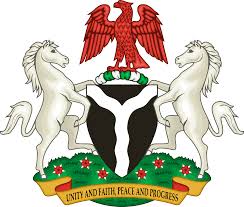 GOVERNMENT OF AKWA IBOM STATE OF NIGERIAAPROVEDIPSAS RECURRENT &CAPITAL ESTIMATES2019CHART OF ACCOUNT         GRAND SUMMARY OF REVENUE AND EXPENDITURETop of FormMINISTERIAL SUMMARY 2019ADMINISTRATIVE SECTOR Bottom of Form\\ECONOMIC SECTORLAW AND JUSTICESECTORREGIONAL SECTORSOCIAL SECTOR                          Details                Recurrent RevenueCapital ReceiptsTotal InflowPersonnel CostOverhead CostStatutory Total 
 Recurrent 
 Expenditure Capital Expenditure Total Budget Administration  1,467,700,000.00  0.00  1,467,700,000.00  5,815,797,060.00  16,291,180,000.00  2,978,358,550.00  25,085,335,610.00  102,023,349,150.00  127,108,684,760.00Economic  370,682,262,000.00  277,227,077,160.00  647,909,339,160.00  11,596,410,260.00  19,031,950,000.00  123,800,000,000.00  154,428,360,260.00  284,215,829,290.00  438,644,189,550.00Law and Justice  619,620,000.00  0.00  619,620,000.00  3,533,423,140.00  1,392,250,000.00  907,981,180.00  5,833,654,320.00  10,049,000,000.00  15,882,654,320.00Regional  19,070,000.00  0.00  19,070,000.00  291,533,980.00  513,630,000.00  0.00  805,163,980.00  1,963,000,000.00  2,768,163,980.00Social  1,969,031,600.00  21,000,000,000.00  22,969,031,600.00  33,859,460,150.00  5,069,990,000.00  0.00  38,929,450,150.00  49,651,618,000.00  88,581,068,150.00Total Outflow  374,757,683,600.00  298,227,077,160.00  672,984,760,760.00  55,096,624,590.00  42,299,000,000.00  127,686,339,730.00  225,081,964,320.00  447,902,796,440.00  672,984,760,760.00Total Inflow  672,984,760,760.00Surplus/DeficitAkwa Ibom State 2019 Budget NO                                   MINISTRY                                      REVENUE    CAPITAL RECEIPTSPERSONNEL COSTOVERHEAD COSTCAPITAL EXPENDITURECONSOLIDATED REVENUE
FUND CHARGES1Advisory Council on Prerogative of Mercy0.000.000.0021,200,000.000.000.002Agency for Adult And Non Formal Education450,000.000.0055,642,660.0025,000,000.000.000.003Agricultural Loans Board11,500,000.000.000.0049,320,000.000.000.004AKS Investment Corporation51,000,000.000.0096,828,840.00123,600,000.005,060,000,000.000.005AKS Road Maintenance and Other Infrastructure Agency0.000.0026,012,610.0068,940,000.007,149,700,000.000.006Akwa Ibom Agricultural Development Programme0.000.00544,572,990.0022,180,000.000.000.007Akwa Ibom Airport Development Company Limited143,250,000.000.00500,589,130.00275,150,000.000.000.008Akwa Ibom Broadcasting Corporation (Radio Services)203,000,000.000.00334,712,040.00203,000,000.000.000.009Akwa Ibom Broadcasting Corporation (Television Services)119,000,000.000.00370,501,100.00119,000,000.000.000.0010Akwa Ibom College of Science and Technology27,906,600.000.00753,993,870.0037,770,000.000.000.0011Akwa Ibom Hotels and Tourism Board8,500,000.000.0048,790,410.0013,810,000.00500,000,000.000.0012Akwa Ibom Property and Investments Company (APICO)21,000,000.000.00258,783,570.0027,600,000.000.000.0013Akwa Ibom State Budget Office10,000,000.000.0085,816,850.00294,300,000.0012,342,118,000.004,000,000,000.0014Akwa Ibom State Budget Office (Margin)0.000.004,800,000,000.0011,517,760,000.000.000.0015Akwa Ibom State Center for Alternative Dispute Resolution0.000.000.0030,500,000.0025,000,000.000.0016Akwa Ibom State Civil Service Commission2,050,000.000.00126,743,400.0093,220,000.00187,000,000.000.0017Akwa Ibom State College of Education98,600,000.000.001,799,079,230.0098,600,000.000.000.0018Akwa Ibom State Council For Arts and Culture12,000,000.000.00129,284,330.0028,200,000.000.000.0019Akwa Ibom State Environmental Protection And Waste Management Agency520,000,000.000.000.0024,500,000.002,000,070,000.000.0020Akwa Ibom State Fire Service7,350,000.000.00426,511,020.0081,520,000.00300,000,000.000.0021Akwa Ibom State House of Assembly0.000.00671,517,580.004,432,400,000.006,862,393,000.000.0022Akwa Ibom State Independent Electoral Commission100,000.000.00233,567,200.00111,310,000.00747,600,000.000.0023Akwa Ibom State Integrated Farmers Scheme0.000.000.0018,500,000.000.000.0024Akwa Ibom State Internal Revenue Service38,000,000,000.000.00679,219,500.00161,590,000.002,685,224,000.000.0025Akwa Ibom State Judiciary129,900,000.000.002,886,161,680.001,029,500,000.006,900,000,000.00900,728,440.0026Akwa Ibom State Library Board1,700,000.000.0048,910,360.0033,000,000.000.000.0027Akwa Ibom State Life Enhancement Agency0.000.0062,379,720.0028,000,000.00270,491,000.000.0028Akwa Ibom State Newspaper Corporation802,000,000.000.00216,900,060.00827,000,000.000.000.0029Akwa Ibom State Polytechnic483,000,000.000.001,867,519,490.00483,000,000.000.000.0030Akwa Ibom State Primary Healthcare Development Agency0.000.00106,306,310.00180,000,000.004,640,910,000.000.0031Akwa Ibom State Rice Development Project542,000.000.000.006,300,000.000.000.0032Akwa Ibom State Rural Water Supply And Sanitation Agency20,000,000.000.0067,826,410.0098,900,000.00500,000,000.000.0033Akwa Ibom State Sports Council0.000.0060,000,000.0025,400,000.000.000.0034Akwa Ibom State Task Force on Counterfeit and Fake Drugs and Unwholesome Processed Foods200,000.000.000.006,900,000.000.000.0035Akwa Ibom State Teachers Registration Council0.000.000.008,600,000.000.000.0036Akwa Ibom State University389,475,000.000.005,196,583,350.001,913,000,000.000.000.0037Akwa Ibom State Water Company Limited262,200,000.000.00365,238,020.00262,200,000.00700,000,000.000.0038Akwa Ibom Urban Taxi Network Limited6,500,000.000.0022,763,650.0032,000,000.000.000.0039Akwa Starlet Football Club0.000.00120,000,000.0018,000,000.000.000.0040Akwa United Football Club0.000.00180,000,000.0024,000,000.000.000.0041Bureau of Cooperative Development and Food Sufficiency0.000.000.000.000.000.0042Bureau of Intergovernmental and National Assembly Relation0.000.000.00245,000,000.000.000.0043Bureau of Political/Legislative Affairs and Water Resources 2,000,000.000.00125,337,370.0079,800,000.00900,000,000.000.0044Bureau of Rural Development And Cooperatives19,070,000.000.00291,533,980.00513,630,000.001,963,000,000.000.0045Bureau of Technical Matter and Due Process0.000.0070,990,770.0086,350,000.007,706,000,000.000.0046Christian Family Mission, Nkwot, Ikono0.000.000.000.000.000.0047Christian Pilgrims Welfare Board3,000,000.000.000.0046,400,000.000.000.0048Comprehensive Health Centre, Awa0.000.000.006,000,000.000.000.0049Comprehensive Health Centre, Essene0.000.000.006,000,000.000.000.0050Comprehensive Health Centre, Ikot Edibon0.000.000.006,000,000.000.000.0051Comprehensive Health Centre, Mbiaya Uruan0.000.000.006,000,000.000.000.0052Comprehensive Health Centre, Nkpene0.000.000.006,000,000.000.000.0053Comprehensive Health Centre, Nto Edino0.000.000.006,000,000.000.000.0054Comprehensive Health Centre, Okon Eket0.000.000.006,000,000.000.000.0055Cottage Hospital, Akai Ubium0.000.000.006,000,000.000.000.0056Cottage Hospital, Asong0.000.000.006,000,000.000.000.0057Cottage Hospital, Ekpene Obo0.000.000.006,000,000.000.000.0058Cottage Hospital, Ibeno0.000.000.006,000,000.000.000.0059Cottage Hospital, Ikot Abia0.000.000.006,000,000.000.000.0060Cottage Hospital, Ikot Eko Ibon0.000.000.006,000,000.000.000.0061Cottage Hospital, Ikot Ekpaw0.000.000.006,000,000.000.000.0062Cottage Hospital, Ikot Ekpene Udo0.000.000.006,000,000.000.000.0063Cottage Hospital, Ukana0.000.000.006,000,000.000.000.0064Dental Health Centre, Eket0.000.000.006,000,000.000.000.0065Dental Health Centre, Ikot Ekpene0.000.000.006,000,000.000.000.0066Department of Establishment4,900,000.000.00172,614,100.0086,350,000.00160,000,000.000.0067Ethical and Attitudinal Re-orientation Commission (EARCOM)0.000.0065,685,000.0054,000,000.000.000.0068Executive Council Secretariat0.000.000.0037,200,000.0010,000,000.000.0069Finance and General Purpose Committee21,100,000.000.000.0026,150,000.000.000.0070French Language Centre0.000.000.0014,800,000.000.000.0071General Hospital Etinan0.000.000.007,200,000.000.000.0072General Hospital, Eastern Obolo0.000.000.007,200,000.000.000.0073General Hospital, Ika0.000.000.007,200,000.000.000.0074General Hospital, Ikono0.000.000.007,200,000.000.000.0075General Hospital, Ikot Abasi0.000.000.007,200,000.000.000.0076General Hospital, Ikot Ekpene0.000.000.008,400,000.000.000.0077General Hospital, Ikot Okoro0.000.000.007,200,000.000.000.0078General Hospital, Ikpe Annang0.000.000.007,200,000.000.000.0079General Hospital, Ini0.000.000.007,200,000.000.000.0080General Hospital, Mbioto II0.000.000.007,200,000.000.000.0081General Hospital, Okobo0.000.000.007,200,000.000.000.0082General Hospital, Oron0.000.000.008,400,000.000.000.0083General Hospital, Ukpom-Abak0.000.000.007,200,000.000.000.0084General Hospital, Urue Offong / Oruko0.000.000.007,200,000.000.000.0085General Hospital, Uruk Ata Ikot Ekpor0.000.000.007,200,000.000.000.0086General Service Office4,100,000.000.00544,150,260.00130,730,000.00780,087,000.002,897,398,050.0087Government House0.000.00274,054,630.006,214,100,000.0024,100,330,000.000.0088Hospitals Management Board97,000,000.000.006,340,985,990.0084,780,000.00880,000,000.000.0089House of Assembly Service Commission0.000.00119,861,730.00131,300,000.00184,850,000.0064,400,500.0090I.D.H Ikot Ekpene0.000.000.006,000,000.000.000.0091Ibom Airport Clinic0.000.000.006,000,000.000.000.0092Ibom Angel Football Club0.000.00108,000,000.0018,000,000.000.000.0093Ibom Youth Foolball Club0.000.00108,000,000.0018,000,000.000.000.0094Immanuel General Hospital, Eket0.000.000.008,400,000.000.000.0095Judicial Service Commission1,120,000.000.0078,177,650.0039,000,000.0080,000,000.007,252,740.0096Land Use and Allocation Committee20,600,000.000.0071,636,580.0038,880,000.000.000.0097Law Reform Commission2,000,000.000.0038,301,600.0036,600,000.00100,000,000.000.0098Leprosy Hospital, Ekpene Obom-Etinan0.000.000.006,000,000.000.000.0099Liaison Office, Abuja2,000,000.000.0052,499,070.00379,650,000.00110,000,000.000.00100Liaison Office, Lagos3,000,000.000.0054,823,920.00186,500,000.00180,000,000.000.00101Local Government Pension Board4,500,000.000.0045,455,730.0035,800,000.0050,500,000.000.00102Local Government Service Commission6,000,000.000.0070,554,960.0089,690,000.00597,000,000.000.00103Mary Slessor Hospital, Itu0.000.000.007,200,000.000.000.00104Methodist General Hospital, Ituk Mbang0.000.000.007,200,000.000.000.00105Ministry of Agriculture and Food Sufficiency30,200,000.000.00859,391,280.00250,360,000.0013,163,950,000.000.00106Ministry of Culture and Tourism50,000,000.000.00201,874,860.0098,970,000.001,877,500,000.000.00107Ministry of Economic Development, Labour and Manpower Planning1,000,000,000.0060,000,000,000.00215,529,350.00146,180,000.0012,354,000,000.000.00108Ministry of Education54,800,000.000.00452,450,510.00141,150,000.0013,739,887,000.000.00109Ministry of Environment and Solid Minerals 35,200,000.0021,000,000,000.00397,544,740.0085,260,000.003,388,000,000.000.00110Ministry of Finance 200,000,000.00127,227,077,160.00210,675,970.003,156,530,000.0013,649,880,000.002,000,000,000.00111Ministry of Health 111,200,000.000.001,475,084,850.00167,190,000.0012,500,000,000.000.00112Ministry of Housing582,000,000.000.00233,463,080.0084,000,000.005,225,750,000.000.00113Ministry of Information and Strategy11,000,000.000.00222,368,920.0088,470,000.002,150,680,000.000.00114Ministry of Investment, Commerce and Industry77,600,000.000.00394,083,670.00155,730,000.001,531,000,000.000.00115Ministry of Justice486,600,000.000.00530,782,210.00235,450,000.002,944,000,000.000.00116Ministry of Labour, Productivity and Manpower Planning 0.000.000.000.000.000.00117Ministry of Lands and Town Planning653,000,000.000.00321,348,240.00109,140,000.006,353,200,000.000.00118Ministry of Local Government and Chieftaincy Affairs6,200,000.000.00144,745,050.00112,770,000.00974,000,000.000.00119Ministry of Science and Technology20,800,000.000.00204,301,410.0079,220,000.002,800,000,000.000.00120Ministry of Special Duties and Aviation Development0.000.0077,117,140.0086,590,000.0039,494,500,000.000.00121Ministry of Transport & Petroleum Resources93,500,000.000.00150,803,750.00103,800,000.002,000,000,000.000.00122Ministry of Women Affairs and Social Welfare3,000,000.000.00219,509,840.00122,140,000.001,860,000,000.000.00123Ministry of Works31,800,000.0080,000,000,000.00486,577,810.00143,390,000.00147,461,707,290.000.00124Ministry of Youth and Sports9,000,000.000.00232,327,500.00122,740,000.007,195,000,000.000.00125Mt. Carmel Hospital, Akpautong0.000.000.006,000,000.000.000.00126Office of the Accountant General329,001,370,000.0010,000,000,000.00839,082,470.001,817,280,000.0050,971,800,000.00117,800,000,000.00127Office of the Auditor General (Local Government)55,500,000.000.00200,005,000.0034,600,000.00350,000,000.008,280,000.00128Office of the Auditor General (State)7,700,000.000.00187,555,900.0081,760,000.00500,000,000.008,280,000.00129Office of the Chief of Staff0.000.000.00138,000,000.000.000.00130Office of the Deputy Governor0.000.00112,547,130.00793,500,000.00630,000,000.000.00131Office of the Governor0.000.000.000.000.000.00132Office of the Head of Civil Service12,000,000.000.0078,738,440.00187,770,000.00653,418,150.000.00133Office of the Secretary to the State Government0.000.00177,638,290.00760,350,000.0010,700,000,000.000.00134Office of the Senior Special Assistant to the Governor on Power0.000.0033,502,530.0048,780,000.000.000.00135Office of the Surveyor General471,300,000.000.00165,282,730.0068,050,000.002,500,000,000.000.00136Project Financial Management Unit0.000.000.0013,400,000.000.000.00137Psychiatric Hospital, Eket0.000.000.006,000,000.000.000.00138Redeemer Cottage Hospital, Ibesit0.000.000.006,000,000.000.000.00139Special Education Centre0.000.000.0024,700,000.000.000.00140Special Service Department0.000.00308,792,620.0044,670,000.00126,000,000.000.00141State Agency for the Control of AIDS (SACA)0.000.0034,717,720.0032,680,000.00160,000,000.000.00142State Committee on Food and Nutrition0.000.000.009,030,000.000.000.00143State Scholarship Board0.000.000.0037,000,000.000.000.00144State Secondary Education Board0.000.0011,780,280,700.00135,800,000.00216,251,000.000.00145State Technical Schools Board800,000.000.001,063,922,710.0062,880,000.00260,000,000.000.00146State Universal Basic Education Board120,000,000.000.001,232,562,300.00633,290,000.001,350,000,000.000.00147Sustainable Development Goals (SDG)0.000.000.0050,200,000.000.000.00148Uyo Capital City Development Authority111,500,000.000.0076,597,150.00111,500,000.00150,000,000.000.00TOTAL374,757,683,600.00298,227,077,160.0055,096,624,590.0042,299,000,000.00447,902,796,440.00127,686,339,730.00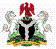 AKWA IBOM STATE CHART OF ACCOUNT 2019
ADMINISTRATION
GOVERNMENT HOUSEAKWA IBOM STATE CHART OF ACCOUNT 2019
ADMINISTRATION
GOVERNMENT HOUSEAKWA IBOM STATE CHART OF ACCOUNT 2019
ADMINISTRATION
GOVERNMENT HOUSEAKWA IBOM STATE CHART OF ACCOUNT 2019
ADMINISTRATION
GOVERNMENT HOUSEAKWA IBOM STATE CHART OF ACCOUNT 2019
ADMINISTRATION
GOVERNMENT HOUSEAKWA IBOM STATE CHART OF ACCOUNT 2019
ADMINISTRATION
GOVERNMENT HOUSEAKWA IBOM STATE CHART OF ACCOUNT 2019
ADMINISTRATION
GOVERNMENT HOUSEAKWA IBOM STATE CHART OF ACCOUNT 2019
ADMINISTRATION
GOVERNMENT HOUSE  ADMINISTRATIVE    ECONOMIC    ECONOMIC    FUNCTIONAL    PROGRAMME    FUND    GEO CODE                                   DESCRIPTION                                    APPROVED   
 BUDGET 
2019 APPROVED 
 PROVISION 
2018011100100000  GOVERNMENT HOUSE30,588,484,630.00 6,453,774,100.00RECURRENT EXPENDITURE6,488,154,630.00 6,453,774,100.00PERSONNEL COST274,054,630.00 239,674,100.00011100100001  GOVERNORS LODGE UNIT30,078,478,970.00 5,975,077,920.00PERSONNEL COST62,448,970.00 59,377,920.00011100100001  21010000  21010000  70131  00003000010100  02101  50323109   SALARIES AND WAGES62,448,970.00 59,377,920.00011100100001  21010001  21010001  70131  00003000010101  02101  50323109   Basic Salaries23,498,710.00 23,007,690.00011100100001  21010003  21010003  70131  00003000010103  02101  50323109   Consolidated Allowances17,913,540.00 17,353,440.00011100100001  21010004  21010004  70131  00003000010104  02101  50323109   Annual Leave Grant2,349,870.00 2,300,770.00011100100001  21010005  21010005  70131  00003000010105  02101  50323109   Non - Accident Bonus30,000.00011100100001  21010007  21010007  70131  00003000010107  02101  50323109   Wardrobe6,300,000.00 6,600,000.00011100100001  21010008  21010008  70131  00003000010108  02101  50323109   Inducement4,956,220.00 4,520,370.00011100100001  21010012  21010012  70131  00003000010112  02101  50323109   Hazard Allowance378,000.00 646,320.00011100100001  21010013  21010013  70131  00003000010113  02101  50323109   Uniform Allowance300,000.00011100100001  21010015  21010015  70131  00003000010115  02101  50323109   Journal / Research Allowance121,400.00 119,700.00011100100001  21010017  21010017  70131  00003000010117  02101  50323109   Clinical Allowance642,600.00 360,000.00011100100001  21010018  21010018  70131  00003000010118  02101  50323109   Shift Duty Allowance5,224,230.00 2,104,620.00011100100001  21010019  21010019  70131  00003000010119  02101  50323109   Call Duty Allowance734,400.00 1,329,810.00OVERHEAD COST5,915,700,000.00 5,915,700,000.00011100100001  22020200  22020200  70133  00002000000200  02101  50323109   UTILITIES14,700,000.00 14,700,000.00011100100001  22020202  22020202  70133  00002000000202  02101  50323109   Telephone Charges14,700,000.00 14,700,000.00011100100001  22020100  22020100  70133  00002000000100  02101  50323109   TRAVEL AND TRANSPORT1,100,000,000.00 1,100,000,000.00011100100001  22020102  22020102  70133  00002000000102  02101  50323109   Local Travel and Transport : Others1,100,000,000.00 1,100,000,000.00011100100001  22020300  22020300  70133  00002000000300  02101  50323109   MATERIALS AND SUPPLIES200,000,000.00 200,000,000.00011100100001  22020301  22020301  70133  00002000000301  02101  50323109   Office Stationery / Computer Consumables200,000,000.00 200,000,000.00011100100001  22020400  22020400  70133  00002000000400  02101  50323109   MAINTENANCE REPAIRS AND SERVICES226,000,000.00 226,000,000.00011100100001  22020401  22020401  70133  00002000000401  02101  50323109   Maintenance of Motor Vehicle / Transport Equipment63,000,000.00 63,000,000.00011100100001  22020403  22020403  70133  00002000000403  02101  50323109   Maintenance of Office Building / Residential Quarters42,000,000.00 42,000,000.00011100100001  22020404  22020404  70133  00002000000404  02101  50323109   Maintenance of Office / IT Equipment47,000,000.00 47,000,000.00011100100001  22020405  22020405  70133  00002000000405  02101  50323109   Maintenance of Plants / Generators42,000,000.00 42,000,000.00011100100001  22020406  22020406  70133  00002000000406  02101  50323109   Other Maintenance Services32,000,000.00 32,000,000.00011100100001  22020700  22020700  70133  00002000000700  02101  50323109   CONSULTANCY AND PROFESSIONAL SERVICES15,000,000.00 15,000,000.00011100100001  22020701  22020701  70133  00002000000701  02101  50323109   Financial Consulting15,000,000.00 15,000,000.00011100100001  22021100  22021100  70133  00002000001100  02101  50323109   ENTERTAINMENT AND HOSPITALITY2,500,000,000.00 2,500,000,000.00011100100001  22021101  22021101  70133  00002000001101  02101  50323109   Entertainment at Meetings2,500,000,000.00 2,500,000,000.00011100100001  22021000  22021000  70133  00002000001000  02101  50323109   MISCELLANEOUS EXPENSES - GENERAL30,000,000.00 30,000,000.00011100100001  22021021  22021021  70133  00002000001021  02101  50323109   Office and General30,000,000.00 30,000,000.00011100100001  22020600  22020600  70133  00002000000600  02101  50323109   OTHER SERVICES830,000,000.00 830,000,000.00011100100001  22020607  22020607  70133  00002000000607  02101  50323109   Contingencies100,000,000.00 100,000,000.00011100100001  22020608  22020608  70133  00002000000608  02101  50323109   Special Assistant on Protocol011100100001  22020610  22020610  70133  00002000000610  02101  50323109   Other Services730,000,000.00 730,000,000.00011100100001  22020800  22020800  70133  00002000000800  02101  50323109   FUEL AND LUBRICANT - GENERAL1,000,000,000.00 1,000,000,000.00011100100001  22020803  22020803  70133  00002000000803  02101  50323109   Plant / Generator Fuel Cost1,000,000,000.00 1,000,000,000.00CAPITAL EXPENDITURE24,100,330,000.00011100100001  33010100  33010100  70111  00130004680100  03101  50323109   CONSTITUENCY PROJECTS1,632,000,000.00011100100001  33010121  33010121  70111  00130004680101  03101  50323109   Facilitation of 26 No. Constituency Development projects in the 26 state constituencies of AKS1,632,000,000.00011100100001  33010100  33010100  70111  00130005220100  03101  50323109   SPECIAL PROJECT3,060,000,000.00011100100001  33010121  33010121  70111  00130005220101  03101  50323109   Implementation of Govt. Special Development Project3,060,000,000.00011100100001  32020100  32020100  70610  00060000970100  03101  50323109   CONSTRUCTION/REHABILITATION OF GUEST HOUSES, UYO60,200,000.00011100100001  32020102  32020102  70610  00060000970101  03101  50323109   Structural renovation/furnishing of Idongesit Nkanga/Asuquo Etukeyen Houses60,200,000.00011100100001  32020102  32020102  70610  00060000970102  03101  50323109   Renovation of Esuene and Isong Guest Houses011100100001  32020106  32020106  70610  00060000970103  03101  50323109   Refurbishing of Sports Complex011100100001  32020102  32020102  70610  00060000970104  03101  50323109   Refurbishing of Akpan Isemin Hall011100100001  32020102  32020102  70610  00060000970105  03101  50323109   Beautification of guest house surroundings011100100001  33010100  33010100  70111  00130004480100  03101  50323109   PUBLIC RELATIONS AND PRESS AFFAIRS250,400,000.00011100100001  33010110  33010110  70111  00130004480101  03101  50323109   Public Relations/Press Affairs of the entire State and the State House, Uyo125,000,000.00011100100001  33010113  33010113  70131  00130004480102  03101  50323109   Publication of Govt. activities, and production of speeches125,400,000.00011100100001  32010518  32010518  70130  00130004480103  03101  50323109   Purchase of Media Equipment011100100001  32020200  32020200  70131  00130005210100  03101  50323109   SECURITY EXPENSES12,000,000,000.00011100100001  32020206  32020206  70131  00130005210101  03101  50323109   State Security Services Expense12,000,000,000.00011100100001  32020100  32020100  70443  00060000780100  03101  50323109   CONSTRUCTION OF A FILLING/SERVICE STATION AT GOVERNMENT HOUSE011100100001  32020101  32020101  70443  00060000780101  03101  50323109   Construction of Filling Station 011100100001  32020109  32020109  70610  00060000780103  03101  50323109   Provision of facilities011100100001  33010100  33010100  70133  00050000610100  03101  50323109   CAPACITY BUILDING15,000,000.00011100100001  33010109  33010109  70133  00050000610104  03101  50323109   Training of staff locally and overseas15,000,000.00011100100001  32010600  32010600  70620  00050002120100  03101  50323109   LIBRARY DEVELOPMENT/DATA BANK5,000,000.00011100100001  32010605  32010605  70620  00050002120112  03101  50323109   Procurement of library equipment1,000,000.00011100100001  33010113  33010113  70133  00050002120114  03101  50323109   Purchase of books1,000,000.00011100100001  33010114  33010114  70460  00110002120113  03101  50323109   Government house data collection3,000,000.00011100100001  33010100  33010100  70111  00030002270100  03101  50323109   MDGS INTERVENTION SCHEME011100100001  33010113  33010113  70111  00030002270101  03101  50323109   Needs assessment of communities011100100001  33010121  33010121  70111  00030002270102  03101  50323109   MDGs programmes delivery for AKS011100100001  33010109  33010109  70111  00030002270104  03101  50323109   Provision of support to already skilled persons011100100001  33010116  33010116  70740  00040002270105  03101  50323109   Procurement/ distribution of drugs and medical accessories011100100001  33010111  33010111  70133  00130002270106  03101  50323109   Monitoring and evaluation011100100001  32010405  32010405  71050  00130002270107  03101  50323109   Purchase of 1 No. project vehicles 011100100001  33010100  33010100  70111  00030002430100  03101  50323109   NEPAP ACTIVITIES40,000,000.00011100100001  33010121  33010121  70111  00030002430101  03101  50323109   NEPAD/APRM Review Mechanism20,000,000.00011100100001  33010121  33010121  70111  00030002430102  03101  50323109   Coordination of NEPAD activities in all LGAs011100100001  33010110  33010110  70133  00030002430103  03101  50323109   World poverty day celebration20,000,000.00011100100001  33010111  33010111  71050  00030002430105  03101  50323109   Implementation of NEPAD mandate for AKS/monitoring and supervision011100100001  33010100  33010100  70840  00020002910100  03101  50323109   PILGRIM ACTIVITIES1,127,430,000.00011100100001  33010110  33010110  70840  00020002910103  03101  50323109   Security Encoded Identity Cards for Intending Pilgrims9,000,000.00011100100001  33010110  33010110  70840  00020002910108  03101  50323109   Pilgrims Public Enlightenment /programmes/ quarterly solemn Assembly26,730,000.00011100100001  33010113  33010113  70840  00050002910104  03101  50323105   Women Pilgrimage to Jerusalem in 2019125,700,000.00011100100001  33010109  33010109  70840  00050002910105  03101  50323109   Staff Training/Conferences6,000,000.00011100100001  33010109  33010109  70840  00050002910109  03101  50323109   Intending Pilgrims Public Orientation Seminars/Workshop and screening materials15,000,000.00011100100001  33010110  33010110  70840  00050002910110  03101  50323109   Liason with National Christian Pilgrims Commission Abuja and pre-visit to official in Isreal36,000,000.00011100100001  33010113  33010113  70840  00050002910111  03101  50323109   Traditional Rulers Pilgrimage to Jerusalem in 2019106,000,000.00011100100001  32010101  32010101  70840  00060002910112  03101  50323109   General Pilgrimage680,000,000.00011100100001  32010601  32010601  70840  00110002910106  03101  50323109   Purchase of Office Furniture/Equipment and provision of internet facility 5,000,000.00011100100001  33010114  33010114  70840  00110002910107  03101  50323109   Pilgrims Data Archive and M & E activities011100100001  32010405  32010405  70133  00130002910102  03101  50323109   Executive Leaders Pilgrimage to Jerusalem in 2019106,000,000.00011100100001  32010305  32010305  70435  00140002910101  03101  50323109   Software Database System for Pilgrims12,000,000.00011100100001  32020200  32020200  70610  00060005200100  03101  50323109   SECURITY EQUIPMENT3,500,300,000.00011100100001  32020206  32020206  70610  00060005200101  03101  50323109   Purchase/installation/ maintenance of security equipment /devices at strategic location and building for surveillance tracking intelligence gathering for mitigation of crimes including special security vehicles3,500,300,000.00011100100001  32010405  32010405  70130  00060005200102  03101  50323109   Purchase of Security Vehicles011100100001  33010100  33010100  70460  00110004950100  03101  50323109   PROVISION OF INTERNET SERVICE011100100001  33010114  33010114  70460  00110004950102  03101  50323109   Maintenance of internet facilities and payment of bandwidth subscription011100100001  32020400  32020400  70740  00040002480100  03101  50323109   OTHER ACTIVITIES OF OFFICE OF THE GOVERNOR2,365,000,000.00011100100001  32020405  32020405  70740  00040002480101  03101  50323109   Fuel and Lubricants1,300,000,000.00011100100001  32010212  32010212  70740  00040002480102  03101  50323109   Medical/Clinic Equipment75,000,000.00011100100001  33010113  33010113  70133  00110002480106  03101  50323109   Researches011100100001  33010113  33010113  70133  00110002480107  03101  50323109   Media Activities & documentary011100100001  33010121  33010121  70131  00130002480103  03101  50323109   Governors Hospitality/Traditional Gifts and Donation800,000,000.00011100100001  33010110  33010110  70133  00130002480104  03101  50323109   Traditional Gifts and Donation150,000,000.00011100100001  32020405  32020405  70131  00130002480105  03101  50323109   Purchase of Fuel and Lubricants011100100001  33010110  33010110  70133  00130002480109  03101  50323109   Tour and Visit20,000,000.00011100100001  33010111  33010111  70133  00130002480110  03101  50323109   Monitoring and Evaluation activities10,000,000.00011100100001  33010114  33010114  70133  00130002480111  03101  50323109   Maintenance of Internet Facility/payment of bandwidth Subscription10,000,000.00011100100001  33010113  33010113  70133  00130002480112  03101  50323109   Achieves and Documentation011100100001  32010518  32010518  70133  00130002480113  03101  50323109   Media Equipment011100100001  32020200  32020200  70435  00140005420100  03101  50323109   ACTIVITIES OF SENIOR SPECIAL ASSISTANCE TO GOVERNOR ON POWER011100100001  32020207  32020207  70435  00140005420101  03101  50323109   State Intervention to Four Power Programmes011100100001  32020100  32020100  70130  00060006380100  03101  50323109   MAINTENANCE OF GOVERNMENT GUEST HOUSES45,000,000.00011100100001  32020102  32020102  70130  00060006380101  03101  50323109   Maintenance/Furnishing of Akpan Isemin Guest House9,000,000.00011100100001  32020102  32020102  70610  00060006380102  03101  50323109   Maintenance/furnishing of Idongesit Nkanga Guest House9,000,000.00011100100001  32020102  32020102  70610  00060006380103  03101  50323109   Maintenance/Furnishing of Isong Guest House9,000,000.00011100100001  32020102  32020102  70610  00060006380104  03101  50323109   Maintenance/furnishing of Asuquo Etukeyen9,000,000.00011100100001  32020102  32020102  70610  00060006380105  03101  50323109   Maintenance/Furninshing of Esuene Guest House9,000,000.00011100100002  OFFICE OF THE PERMANENT SECRETARY146,265,110.00 122,963,880.00PERSONNEL COST27,165,110.00 3,863,880.00011100100002  21010000  21010000  70131  00003000010100  02101  50323109   SALARIES AND WAGES27,165,110.00 3,863,880.00011100100002  21010001  21010001  70131  00003000010101  02101  50323109   Basic Salaries10,375,790.00 1,489,500.00011100100002  21010003  21010003  70131  00003000010103  02101  50323109   Consolidated Allowances8,919,060.00 1,226,380.00011100100002  21010004  21010004  70131  00003000010104  02101  50323109   Annual Leave Grant1,037,580.00 148,950.00011100100002  21010007  21010007  70131  00003000010107  02101  50323109   Wardrobe3,240,000.00 460,000.00011100100002  21010008  21010008  70131  00003000010108  02101  50323109   Inducement2,302,680.00 206,050.00011100100002  21010026  21010026  70131  00003000010126  02101  50323109   Corpers Allowance1,290,000.00 333,000.00OVERHEAD COST119,100,000.00 119,100,000.00011100100002  22020100  22020100  70133  00002000000100  02101  50323109   TRAVEL AND TRANSPORT2,000,000.00 2,000,000.00011100100002  22020102  22020102  70133  00002000000102  02101  50323109   Local Travel and Transport : Others2,000,000.00 2,000,000.00011100100002  22020300  22020300  70133  00002000000300  02101  50323109   MATERIALS AND SUPPLIES45,600,000.00 45,600,000.00011100100002  22020301  22020301  70133  00002000000301  02101  50323109   Office Stationery / Computer Consumables25,000,000.00 25,000,000.00011100100002  22020304  22020304  70133  00002000000304  02101  50323109   Magazine and Periodicals for (Protocol)Directorate600,000.00 600,000.00011100100002  22020309  22020309  70133  00002000000309  02101  50323109   Uniforms and Other Clothings20,000,000.00 20,000,000.00011100100002  22020400  22020400  70133  00002000000400  02101  50323109   MAINTENANCE REPAIRS AND SERVICES13,000,000.00 13,000,000.00011100100002  22020401  22020401  70133  00002000000401  02101  50323109   Maintenance of Motor Vehicle / Transport Equipment5,000,000.00 5,000,000.00011100100002  22020404  22020404  70133  00002000000404  02101  50323109   Maintenance of Office / IT Equipment8,000,000.00 8,000,000.00011100100002  22021100  22021100  70133  00002000001100  02101  50323109   ENTERTAINMENT AND HOSPITALITY1,500,000.00 1,500,000.00011100100002  22021101  22021101  70133  00002000001101  02101  50323109   Entertainment at Meetings1,500,000.00 1,500,000.00011100100002  22021000  22021000  70133  00002000001000  02101  50323109   MISCELLANEOUS EXPENSES - GENERAL7,000,000.00 7,000,000.00011100100002  22021003  22021003  70133  00002000001003  02101  50323109   Publicity and Advertisement3,000,000.00 3,000,000.00011100100002  22021021  22021021  70133  00002000001021  02101  50323109   Office and General4,000,000.00 4,000,000.00011100100002  22020600  22020600  70133  00002000000600  02101  50323109   OTHER SERVICES50,000,000.00 50,000,000.00011100100002  220206010  220206010  70133  00002000000610  02101  50323109   Other Services50,000,000.00 50,000,000.00011100100003  ADMINISTRATION AND SUPPLIES DIRECTORATE36,816,330.00 33,922,870.00PERSONNEL COST32,416,330.00 29,522,870.00011100100003  21010000  21010000  70131  00003000010100  02101  50323109   SALARIES AND WAGES32,416,330.00 29,522,870.00011100100003  21010001  21010001  70131  00003000010101  02101  50323109   Basic Salaries13,430,160.00 12,330,590.00011100100003  21010003  21010003  70131  00003000010103  02101  50323109   Consolidated Allowances10,572,810.00 9,852,390.00011100100003  21010004  21010004  70131  00003000010104  02101  50323109   Annual Leave Grant1,343,020.00 1,233,060.00011100100003  21010006  21010006  70131  00003000010106  02101  50323109   Domestic Servant855,200.00 285,070.00011100100003  21010007  21010007  70131  00003000010107  02101  50323109   Wardrobe3,695,000.00 3,520,000.00011100100003  21010008  21010008  70131  00003000010108  02101  50323109   Inducement2,520,140.00 2,301,760.00OVERHEAD COST4,400,000.00 4,400,000.00011100100003  22020100  22020100  70133  00002000000100  02101  50323109   TRAVEL AND TRANSPORT1,000,000.00 1,000,000.00011100100003  22020102  22020102  70133  00002000000102  02101  50323109   Local Travel and Transport : Others1,000,000.00 1,000,000.00011100100003  22020300  22020300  70133  00002000000300  02101  50323109   MATERIALS AND SUPPLIES800,000.00 800,000.00011100100003  22020301  22020301  70133  00002000000301  02101  50323109   Office Stationery / Computer Consumables600,000.00 600,000.00011100100003  22020304  22020304  70133  00002000000304  02101  50323109   Magazine and Periodicals for (Protocol)Directorate200,000.00 200,000.00011100100003  22020400  22020400  70133  00002000000400  02101  50323109   MAINTENANCE REPAIRS AND SERVICES1,600,000.00 1,600,000.00011100100003  22020401  22020401  70133  00002000000401  02101  50323109   Maintenance of Motor Vehicle / Transport Equipment1,000,000.00 1,000,000.00011100100003  22020404  22020404  70133  00002000000404  02101  50323109   Maintenance of Office / IT Equipment600,000.00 600,000.00011100100003  22021000  22021000  70133  00002000001000  02101  50323109   MISCELLANEOUS EXPENSES - GENERAL1,000,000.00 1,000,000.00011100100003  22021021  22021021  70133  00002000001021  02101  50323109   Office and General1,000,000.00 1,000,000.00011100100004  PLANNING, RESEARCH AND STATISTIC DIRECTORATE10,301,800.00 12,549,110.00PERSONNEL COST8,151,800.00 10,399,110.00011100100004  21010000  21010000  70131  00003000010100  02101  50323109   SALARIES AND WAGES8,151,800.00 10,399,110.00011100100004  21010001  21010001  70131  00003000010101  02101  50323109   Basic Salaries3,315,150.00 4,235,070.00011100100004  21010004  21010004  70131  00003000010104  02101  50323109   Annual Leave Grant331,520.00 423,510.00011100100004  21010006  21010006  70131  00003000010106  02101  50323109   Domestic Servant285,070.00 285,070.00011100100004  21010007  21010007  70131  00003000010107  02101  50323109   Wardrobe930,000.00 1,255,000.00011100100004  21010008  21010008  70131  00003000010108  02101  50323109   Inducement689,930.00 767,420.00011100100004  21010035  21010035  70131  00003000010135  02101  50323109   Commuted Allowances (Forest Guard)2,600,130.00OVERHEAD COST2,150,000.00 2,150,000.00011100100004  22020100  22020100  70133  00002000000100  02101  50323109   TRAVEL AND TRANSPORT300,000.00 300,000.00011100100004  22020102  22020102  70133  00002000000102  02101  50323109   Local Travel and Transport : Others300,000.00 300,000.00011100100004  22020300  22020300  70133  00002000000300  02101  50323109   MATERIALS AND SUPPLIES550,000.00 550,000.00011100100004  22020301  22020301  70133  00002000000301  02101  50323109   Office Stationery / Computer Consumables500,000.00 500,000.00011100100004  22020304  22020304  70133  00002000000304  02101  50323109   Magazine and Periodicals for (Protocol)Directorate50,000.00 50,000.00011100100004  22020400  22020400  70133  00002000000400  02101  50323109   MAINTENANCE REPAIRS AND SERVICES500,000.00 500,000.00011100100004  22020401  22020401  70133  00002000000401  02101  50323109   Maintenance of Motor Vehicle / Transport Equipment300,000.00 300,000.00011100100004  22020404  22020404  70133  00002000000404  02101  50323109   Maintenance of Office / IT Equipment200,000.00 200,000.00011100100004  22021000  22021000  70133  00002000001000  02101  50323109   MISCELLANEOUS EXPENSES - GENERAL800,000.00 800,000.00011100100004  22021003  22021003  70133  00002000001003  02101  50323109   Publicity and Advertisement200,000.00 200,000.00011100100004  22021021  22021021  70133  00002000001021  02101  50323109   Office and General600,000.00 600,000.00011100100005  ACCOUNT AND FINANCE DIRECTORATE94,855,950.00 90,321,820.00PERSONNEL COST90,605,950.00 86,071,820.00011100100005  21010000  21010000  70131  00003000010100  02101  50323109   SALARIES AND WAGES90,605,950.00 86,071,820.00011100100005  21010001  21010001  70131  00003000010101  02101  50323109   Basic Salaries37,943,240.00 35,570,690.00011100100005  21010003  21010003  70131  00003000010103  02101  50323109   Consolidated Allowances29,991,310.00 28,744,040.00011100100005  21010004  21010004  70131  00003000010104  02101  50323109   Annual Leave Grant3,794,320.00 3,557,070.00011100100005  21010005  21010005  70131  00003000010105  02101  50323109   Non - Accident Bonus315,000.00011100100005  21010006  21010006  70131  00003000010106  02101  50323109   Domestic Servant1,140,280.00 1,710,400.00011100100005  21010007  21010007  70131  00003000010107  02101  50323109   Wardrobe10,235,000.00 9,770,000.00011100100005  21010008  21010008  70131  00003000010108  02101  50323109   Inducement7,186,800.00 6,719,620.00OVERHEAD COST4,250,000.00 4,250,000.00011100100005  22020100  22020100  70133  00002000000100  02101  50323109   TRAVEL AND TRANSPORT1,000,000.00 1,000,000.00011100100005  22020102  22020102  70133  00002000000102  02101  50323109   Local Travel and Transport : Others1,000,000.00 1,000,000.00011100100005  22020300  22020300  70133  00002000000300  02101  50323109   MATERIALS AND SUPPLIES550,000.00 550,000.00011100100005  22020301  22020301  70133  00002000000301  02101  50323109   Office Stationery / Computer Consumables500,000.00 500,000.00011100100005  22020304  22020304  70133  00002000000304  02101  50323109   Magazine and Periodicals for (Protocol)Directorate50,000.00 50,000.00011100100005  22020400  22020400  70133  00002000000400  02101  50323109   MAINTENANCE REPAIRS AND SERVICES1,200,000.00 1,200,000.00011100100005  22020401  22020401  70133  00002000000401  02101  50323109   Maintenance of Motor Vehicle / Transport Equipment600,000.00 600,000.00011100100005  22020404  22020404  70133  00002000000404  02101  50323109   Maintenance of Office / IT Equipment600,000.00 600,000.00011100100005  22021000  22021000  70133  00002000001000  02101  50323109   MISCELLANEOUS EXPENSES - GENERAL1,500,000.00 1,500,000.00011100100005  22021007  22021007  70133  00002000001007  02101  50323109   Welfare Packages800,000.00 800,000.00011100100005  22021021  22021021  70133  00002000001021  02101  50323109   Office and General700,000.00 700,000.00011100100006  PRESS AFFAIRS AND PRESS CORP DIRECTORATE146,485,420.00 107,888,460.00PERSONNEL COST45,385,420.00 6,788,460.00011100100006  21010000  21010000  70131  00003000010100  02101  50323109   SALARIES AND WAGES45,385,420.00 6,788,460.00011100100006  21010001  21010001  70131  00003000010101  02101  50323109   Basic Salaries19,408,320.00 2,866,990.00011100100006  21010003  21010003  70131  00003000010103  02101  50323109   Consolidated Allowances14,310,940.00 2,371,950.00011100100006  21010004  21010004  70131  00003000010104  02101  50323109   Annual Leave Grant1,940,830.00 286,700.00011100100006  21010007  21010007  70131  00003000010107  02101  50323109   Wardrobe6,325,000.00 770,000.00011100100006  21010008  21010008  70131  00003000010108  02101  50323109   Inducement3,400,330.00 492,820.00OVERHEAD COST101,100,000.00 101,100,000.00011100100006  22020100  22020100  70133  00002000000100  02101  50323109   TRAVEL AND TRANSPORT6,000,000.00 6,000,000.00011100100006  22020102  22020102  70133  00002000000102  02101  50323109   Local Travel and Transport : Others6,000,000.00 6,000,000.00011100100006  22020300  22020300  70133  00002000000300  02101  50323109   MATERIALS AND SUPPLIES6,000,000.00 6,000,000.00011100100006  22020301  22020301  70133  00002000000301  02101  50323109   Office Stationery / Computer Consumables700,000.00 700,000.00011100100006  22020304  22020304  70133  00002000000304  02101  50323109   Magazine and Periodicals for (Protocol)Directorate1,500,000.00 1,500,000.00011100100006  22020306  22020306  70133  00002000000306  02101  50323109   Printing of Non - Security Documents3,800,000.00 3,800,000.00011100100006  22020400  22020400  70133  00002000000400  02101  50323109   MAINTENANCE REPAIRS AND SERVICES8,300,000.00 8,300,000.00011100100006  22020401  22020401  70133  00002000000401  02101  50323109   Maintenance of Motor Vehicle / Transport Equipment1,500,000.00 1,500,000.00011100100006  22020404  22020404  70133  00002000000404  02101  50323109   Maintenance of Office / IT Equipment800,000.00 800,000.00011100100006  22020414  22020414  70133  00002000000414  02101  50323109   Maintenance of library6,000,000.00 6,000,000.00011100100006  22021000  22021000  70133  00002000001000  02101  50323109   MISCELLANEOUS EXPENSES - GENERAL80,800,000.00 80,800,000.00011100100006  22021003  22021003  70133  00002000001003  02101  50323109   Publicity and Advertisement80,000,000.00 80,000,000.00011100100006  22021021  22021021  70133  00002000001021  02101  50323109   Office and General800,000.00 800,000.00011100100007  PROTOCOL DIRECTORATE34,181,050.00 69,950,040.00PERSONNEL COST7,881,050.00 43,650,040.00011100100007  21010000  21010000  70131  00003000010100  02101  50323109   SALARIES AND WAGES7,881,050.00 43,650,040.00011100100007  21010001  21010001  70131  00003000010101  02101  50323109   Basic Salaries2,995,110.00 17,355,810.00011100100007  21010003  21010003  70131  00003000010103  02101  50323109   Consolidated Allowances2,486,430.00 14,069,060.00011100100007  21010004  21010004  70131  00003000010104  02101  50323109   Annual Leave Grant299,510.00 1,735,580.00011100100007  21010006  21010006  70131  00003000010106  02101  50323109   Domestic Servant570,140.00 570,140.00011100100007  21010007  21010007  70131  00003000010107  02101  50323109   Wardrobe885,000.00 5,820,000.00011100100007  21010008  21010008  70131  00003000010108  02101  50323109   Inducement644,860.00 4,099,450.00OVERHEAD COST26,300,000.00 26,300,000.00011100100007  22020100  22020100  70133  00002000000100  02101  50323109   TRAVEL AND TRANSPORT3,000,000.00 3,000,000.00011100100007  22020102  22020102  70133  00002000000102  02101  50323109   Local Travel and Transport : Others3,000,000.00 3,000,000.00011100100007  22020300  22020300  70133  00002000000300  02101  50323109   MATERIALS AND SUPPLIES7,800,000.00 7,800,000.00011100100007  22020301  22020301  70133  00002000000301  02101  50323109   Office Stationery / Computer Consumables3,000,000.00 3,000,000.00011100100007  22020304  22020304  70133  00002000000304  02101  50323109   Magazine and Periodicals for (Protocol)Directorate800,000.00 800,000.00011100100007  22020309  22020309  70133  00002000000309  02101  50323109   Uniforms and Other Clothings4,000,000.00 4,000,000.00011100100007  22020400  22020400  70133  00002000000400  02101  50323109   MAINTENANCE REPAIRS AND SERVICES10,000,000.00 10,000,000.00011100100007  22020401  22020401  70133  00002000000401  02101  50323109   Maintenance of Motor Vehicle / Transport Equipment5,000,000.00 5,000,000.00011100100007  22020404  22020404  70133  00002000000404  02101  50323109   Maintenance of Office / IT Equipment5,000,000.00 5,000,000.00011100100007  22021100  22021100  70133  00002000001100  02101  50323109   ENTERTAINMENT AND HOSPITALITY500,000.00 500,000.00011100100007  22021101  22021101  70133  00002000001101  02101  50323109   Entertainment at Meetings500,000.00 500,000.00011100100007  22021000  22021000  70133  00002000001000  02101  50323109   MISCELLANEOUS EXPENSES - GENERAL5,000,000.00 5,000,000.00011100100007  22021003  22021003  70133  00002000001003  02101  50323109   Publicity and Advertisement3,000,000.00 3,000,000.00011100100007  22021021  22021021  70133  00002000001021  02101  50323109   Office and General2,000,000.00 2,000,000.00011100100008  PUBLIC AFFAIRS DIRECTORATE25,500,000.00 25,500,000.00OVERHEAD COST25,500,000.00 25,500,000.00011100100008  22020200  22020200  70133  00002000000200  02101  50323109   UTILITIES200,000.00 200,000.00011100100008  22020202  22020202  70133  00002000000202  02101  50323109   Telephone Charges200,000.00 200,000.00011100100008  22020100  22020100  70133  00002000000100  02101  50323109   TRAVEL AND TRANSPORT1,200,000.00 1,200,000.00011100100008  22020102  22020102  70133  00002000000102  02101  50323109   Local Travel and Transport : Others1,200,000.00 1,200,000.00011100100008  22020300  22020300  70133  00002000000300  02101  50323109   MATERIALS AND SUPPLIES5,300,000.00 5,300,000.00011100100008  22020301  22020301  70133  00002000000301  02101  50323109   Office Stationery / Computer Consumables800,000.00 800,000.00011100100008  22020302  22020302  70133  00002000000302  02101  50323109   Books4,000,000.00 4,000,000.00011100100008  22020304  22020304  70133  00002000000304  02101  50323109   Magazine and Periodicals for (Protocol)Directorate500,000.00 500,000.00011100100008  22020400  22020400  70133  00002000000400  02101  50323109   MAINTENANCE REPAIRS AND SERVICES8,500,000.00 8,500,000.00011100100008  22020401  22020401  70133  00002000000401  02101  50323109   Maintenance of Motor Vehicle / Transport Equipment1,800,000.00 1,800,000.00011100100008  22020404  22020404  70133  00002000000404  02101  50323109   Maintenance of Office / IT Equipment700,000.00 700,000.00011100100008  22020406  22020406  70133  00002000000406  02101  50323109   Research and Databank Service / Maintenance6,000,000.00 6,000,000.00011100100008  22021100  22021100  70133  00002000001100  02101  50323109   ENTERTAINMENT AND HOSPITALITY300,000.00 300,000.00011100100008  22021101  22021101  70133  00002000001101  02101  50323109   Entertainment at Meetings300,000.00 300,000.00011100100008  22021000  22021000  70133  00002000001000  02101  50323109   MISCELLANEOUS EXPENSES - GENERAL10,000,000.00 10,000,000.00011100100008  22021003  22021003  70133  00002000001003  02101  50323109   Publicity and Advertisement8,500,000.00 8,500,000.00011100100008  22021021  22021021  70133  00002000001021  02101  50323109   Office and General1,500,000.00 1,500,000.00011100100009  HEALTH AND MEDICAL SERVICES DIRECTORATE15,600,000.00 15,600,000.00OVERHEAD COST15,600,000.00 15,600,000.00011100100009  22020100  22020100  70133  00002000000100  02101  50323109   TRAVEL AND TRANSPORT800,000.00 800,000.00011100100009  22020102  22020102  70133  00002000000102  02101  50323109   Local Travel and Transport : Others800,000.00 800,000.00011100100009  22020300  22020300  70133  00002000000300  02101  50323109   MATERIALS AND SUPPLIES800,000.00 800,000.00011100100009  22020301  22020301  70133  00002000000301  02101  50323109   Office Stationery / Computer Consumables800,000.00 800,000.00011100100009  22020400  22020400  70133  00002000000400  02101  50323109   MAINTENANCE REPAIRS AND SERVICES2,000,000.00 2,000,000.00011100100009  22020401  22020401  70133  00002000000401  02101  50323109   Maintenance of Motor Vehicle / Transport Equipment1,200,000.00 1,200,000.00011100100009  22020404  22020404  70133  00002000000404  02101  50323109   Maintenance of Office / IT Equipment800,000.00 800,000.00011100100009  22020700  22020700  70133  00002000000700  02101  50323109   CONSULTANCY AND PROFESSIONAL SERVICES7,000,000.00 7,000,000.00011100100009  22020708  22020708  70133  00002000000708  02101  50323109   Medical Consulting7,000,000.00 7,000,000.00011100100009  22021000  22021000  70133  00002000001000  02101  50323109   MISCELLANEOUS EXPENSES - GENERAL5,000,000.00 5,000,000.00011100100009  22021021  22021021  70133  00002000001021  02101  50323109   Office and General5,000,000.00 5,000,000.00SUMMARY    Revenue    Capital Receipts    TOTAL    0.000.00Personnel Cost    274,054,630.00239,674,100.00Overhead Cost    6,214,100,000.006,214,100,000.00Consolidated Revenue Charges    0.000.00SUB-TOTAL    6,488,154,630.006,453,774,100.00Capital Expenditure    24,100,330,000.000.00TOTAL GOVERNMENT HOUSE    30,588,484,630.006,453,774,100.00AKWA IBOM STATE CHART OF ACCOUNT 2019
ADMINISTRATION
OFFICE OF THE DEPUTY GOVERNORAKWA IBOM STATE CHART OF ACCOUNT 2019
ADMINISTRATION
OFFICE OF THE DEPUTY GOVERNORAKWA IBOM STATE CHART OF ACCOUNT 2019
ADMINISTRATION
OFFICE OF THE DEPUTY GOVERNORAKWA IBOM STATE CHART OF ACCOUNT 2019
ADMINISTRATION
OFFICE OF THE DEPUTY GOVERNORAKWA IBOM STATE CHART OF ACCOUNT 2019
ADMINISTRATION
OFFICE OF THE DEPUTY GOVERNORAKWA IBOM STATE CHART OF ACCOUNT 2019
ADMINISTRATION
OFFICE OF THE DEPUTY GOVERNORAKWA IBOM STATE CHART OF ACCOUNT 2019
ADMINISTRATION
OFFICE OF THE DEPUTY GOVERNORAKWA IBOM STATE CHART OF ACCOUNT 2019
ADMINISTRATION
OFFICE OF THE DEPUTY GOVERNOR  ADMINISTRATIVE    ECONOMIC    FUNCTIONAL    PROGRAMME    FUND    GEO CODE                                   DESCRIPTION                                    APPROVED   
 BUDGET 
2019 APPROVED 
 PROVISION 
2018011100100200  OFFICE OF THE DEPUTY GOVERNOR1,536,047,130.00 1,510,703,190.00RECURRENT EXPENDITURE906,047,130.00 880,423,190.00PERSONNEL COST112,547,130.00 108,423,190.00011100100201  OFFICE OF THE DEPUTY GOVERNOR1,407,544,440.00 1,400,514,360.00PERSONNEL COST31,044,440.00 35,734,360.00011100100201  21010000  70131  00003000010100  02101  50323109   SALARIES AND WAGES31,044,440.00 35,734,360.00011100100201  21010001  70131  00003000010101  02101  50323109   Basic Salaries13,373,540.00 15,290,110.00011100100201  21010003  70131  00003000010103  02101  50323109   Consolidated Allowances10,181,570.00 11,848,980.00011100100201  21010004  70131  00003000010104  02101  50323109   Annual Leave Grant1,337,360.00 1,529,020.00011100100201  21010005  70131  00003000010105  02101  50323109   Non - Accident Bonus22,500.00 22,500.00011100100201  21010007  70131  00003000010107  02101  50323109   Wardrobe3,520,000.00 4,245,000.00011100100201  21010008  70131  00003000010108  02101  50323109   Inducement2,609,470.00 2,798,750.00OVERHEAD COST746,500,000.00 734,500,000.00011100100201  22020200  70133  00002000000200  02101  50323109   UTILITIES6,000,000.00 6,000,000.00011100100201  22020202  70133  00002000000202  02101  50323109   Telephone Charges6,000,000.00 6,000,000.00011100100201  22020100  70133  00002000000100  02101  50323109   TRAVEL AND TRANSPORT138,000,000.00 132,000,000.00011100100201  22020102  70133  00002000000102  02101  50323109   Local Travel and Transport : Others138,000,000.00 132,000,000.00011100100201  22020300  70133  00002000000300  02101  50323109   MATERIALS AND SUPPLIES11,500,000.00 7,500,000.00011100100201  22020301  70133  00002000000301  02101  50323109   Office Stationery / Computer Consumables11,500,000.00 7,500,000.00011100100201  22020400  70133  00002000000400  02101  50323109   MAINTENANCE REPAIRS AND SERVICES230,000,000.00 261,000,000.00011100100201  22020401  70133  00002000000401  02101  50323109   Maintenance of Motor Vehicle / Transport Equipment40,000,000.00 40,000,000.00011100100201  22020403  70133  00002000000403  02101  50323109   Maintenance of Office Building / Residential Quarters40,000,000.00 40,000,000.00011100100201  22020404  70133  00002000000404  02101  50323109   Maintenance of Office / IT Equipment10,000,000.00 7,000,000.00011100100201  22020405  70133  00002000000405  02101  50323109   Maintenance of Plants / Generators20,000,000.00 54,000,000.00011100100201  22020406  70133  00002000000406  02101  50323109   Other Maintenance Services120,000,000.00 120,000,000.00011100100201  22020500  70133  00002000000500  02101  50323109   TRAINING AND STAFF DEVELOPMENT26,000,000.00 46,000,000.00011100100201  22020501  70133  00002000000501  02101  50323109   Local Training26,000,000.00 46,000,000.00011100100201  22020700  70133  00002000000700  02101  50323109   CONSULTANCY AND PROFESSIONAL SERVICES6,000,000.00 6,000,000.00011100100201  22020703  70133  00002000000703  02101  50323109   Legal Services6,000,000.00 6,000,000.00011100100201  22021100  70133  00002000001100  02101  50323109   ENTERTAINMENT AND HOSPITALITY110,000,000.00 90,000,000.00011100100201  22021101  70133  00002000001101  02101  50323109   Entertainment at Meetings110,000,000.00 90,000,000.00011100100201  22021000  70133  00002000001000  02101  50323109   MISCELLANEOUS EXPENSES - GENERAL144,000,000.00 121,000,000.00011100100201  22021002  70133  00002000001002  02101  50323109   Honorarium and Sitting Allowance6,000,000.00 6,000,000.00011100100201  22021021  70133  00002000001021  02101  50323109   Office and General48,000,000.00 35,000,000.00011100100201  22021022  70133  00002000001022  02101  50323109   Special Assignment90,000,000.00 80,000,000.00011100100201  22020600  70133  00002000000600  02101  50323109   OTHER SERVICES62,000,000.00 52,000,000.00011100100201  22020604  70133  00002000000604  02101  50323109   Security Vote (Including Operation)30,000,000.00 30,000,000.00011100100201  22020607  70133  00002000000607  02101  50323109   Contingencies32,000,000.00 22,000,000.00011100100201  22021100  70133  00002000001300  02101  50323109   MARGIN FOR INCREASED COSTS / EMERGENCY PROVISION13,000,000.00 13,000,000.00011100100201  22021170  70133  00002000001301  02101  50323109   Margin for Increased Cost / Emergency Provision (Subvention)13,000,000.00 13,000,000.00CAPITAL EXPENDITURE630,000,000.00 630,280,000.00011100100201  33010100  70160  00030001210100  03101  50323109   DISASTER MANAGEMENT/EMERGENY MATTERS254,500,000.00 300,000,000.00011100100201  33010120  70160  00030001210102  03101  50323109   Provision of Cash/ relief materials/ medication to victims of Emergency cases in Eket Senatorial District 42,000,000.00 50,000,000.00011100100201  33010120  70130  00030001210103  03101  50323109   Intervention to pre-crisis situations10,000,000.00 7,000,000.00011100100201  33010120  70130  00030001210104  03101  50323109   Provision of cash and relief materials, equipment, medication to viticms of Emercgency cases in Uyo Senetorial District42,000,000.00 50,000,000.00011100100201  32020101  70620  00030001210105  03101  50323109   Construction of 1 No. warehouse for relief materials50,000,000.00 70,000,000.00011100100201  33010120  70130  00030001210106  03101  50323109   Provision of cash and relief materials, equipment, medication to viticms of Emercgency cases in Ikot Ekpene Senetorial District42,000,000.00 50,000,000.00011100100201  33010120  70130  00030001210107  03101  50323109   Disaster Emergency warning signal Dissemination10,000,000.00 10,000,000.00011100100201  33010100  70130  00030001210108  03101  50323109   Monitoring and Evaluation of Disaster management/emergency programmes and reporting to Ministry of Economic Development1,000,000.00011100100201  32010206  70160  00130001210103  03101  50323109   Security arrangement to crisis areas in the three senatorial district25,500,000.00 33,000,000.00011100100201  33010120  70160  00130001210105  03101  50323109   Post Crises Management 10,000,000.00 10,000,000.00011100100201  32010405  70160  00130001210107  03101  50323109   Procument of Project Vehicle 1 No. Hilux jeep22,000,000.00 20,000,000.00011100100201  33010100  70133  00050003960100  03101  50323109   SPECIAL DEVELOPMENT AREAS PROJECT (SDAS)011100100201  33010110  70133  00050003960102  03101  50323109   Sensitization/ workshop for Community participation to Development 011100100201  32010212  70610  00060003960101  03101  50323109   Provision of infrastructures/ amenities in 3 No. LGAs – Odu Ebughu, Mbo (Health Centre)011100100201  32010204  70610  00060003960103  03101  50323109   Provision of infrastructures/ amenities in Obianga - Estern Obolo (Jetty/Waiting Hall)011100100201  32010202  70610  00060003960104  03101  50323109   Provision of infrastructures/ amenities in Omu Ekene - Ibiono Ibom (6 km New Road)011100100201  32010400  70160  00130004130100  03101  50323109   BOUNDARY MATTERS130,755,000.00 137,000,000.00011100100201  32010405  70160  00130004130101  03101  50323109   Purchase of 1 No. Toyota Hilux Jeep22,000,000.00 20,000,000.00011100100201  33010121  70111  00130004130102  03101  50323109   Mitigation of unresolved disputes20,000,000.00 32,000,000.00011100100201  33010121  70111  00130004130103  03101  50323109   Joint field tracing of interstate boundaries exercises12,755,000.00 20,000,000.00011100100201  33010110  70111  00130004130104  03101  50323109   Hosting of State boundary meetings30,000,000.00 30,000,000.00011100100201  33010121  70111  00130004130105  03101  50323109   Settlement of disputes and court case funding9,000,000.00 10,000,000.00011100100201  33010121  70111  00130004130106  03101  50323109   Community resettlement programmes15,000,000.00 15,000,000.00011100100201  33010121  70131  00130004130107  03101  50323109   Joint Peace Committee20,000,000.00 10,000,000.00011100100201  33010100  70130  00130004130109  03101  50323109   Monitoring and Evaluation of Disaster management/emergency programmes and reporting to Ministry of Economic Development2,000,000.00011100100201  32010100  70610  00060000900100  03101  50323109   CONSTRUCTION OF WARE HOUSE FOR RELIEF MATERIALS011100100201  32010102  70610  00060000900105  03101  50323109   Land Acquisition011100100201  32020101  70610  00060000900106  03101  50323109   Design011100100201  32020101  70610  00060000900107  03101  50323109   Construction of warehouse011100100201  32010100  70610  00060000900100  03101  50323109   CONSTRUCTION OF RESETTELMENT VILLAGES IN THE STATE011100100201  32010102  70610  00060000900101  03101  50323109   Land Acquisition for project in Eket, Mbo & Itu011100100201  32020102  70610  00060000900102  03101  50323109   Layout Designs011100100201  32020102  70610  00060000900103  03101  50323109   Housing Designs011100100201  32020102  70610  00060000900104  03101  50323109   Raising 011100100201  33010100  70133  00050002800100  03101  50323109   OTHER ACTIVITIES OF THE OFFICE OF THE DEPUTY GOVERNOR197,410,000.00 71,280,000.00011100100201  33010113  70133  00050002800105  03101  50323109   5 No. Laptop Computers 2,750,000.00 1,000,000.00011100100201  32010601  70610  00060002800104  03101  50323109   Purchase of equipment for Emergency Services 19,410,000.00 25,000,000.00011100100201  33010109  70130  00060002800108  03101  50323109   Training of 3No. Management staff on Planning/Statistics, Administration and Accounting courses 1,450,000.00 1,200,000.00011100100201  33010109  70130  00060002800109  03101  50323109   Training of 3No. staff on Clerical/Registry duties750,000.00 1,500,000.00011100100201  33010109  70130  00060002800110  03101  50323109   Training of 3No. staff on disaster management/Safety Mandatory courses2,100,000.00 6,300,000.00011100100201  33010109  70130  00060002800111  03101  50323109   Training of 2No. staff on Budget Formulation and Policy courses500,000.00 500,000.00011100100201  33010109  70130  00060002800112  03101  50323109   Training of 2No. staff on secretarial course500,000.00 500,000.00011100100201  32010608  70130  00060002800113  03101  50323109   Purchase of 10No. Flat Screen TV/installation3,000,000.00 1,500,000.00011100100201  32010505  70130  00060002800114  03101  50323109   Purchase of 7No. Photocopier2,450,000.00 700,000.00011100100201  32010601  70130  00060002800115  03101  50323109   Purchase of 14No. Office Tables/Chairs3,500,000.00 1,650,000.00011100100201  32010601  70130  00060002800116  03101  50323109   Purchase of 13No. Executive tables and chairs4,550,000.00 1,000,000.00011100100201  32010610  70130  00060002800117  03101  50323109   Purchase of 15No. Air conditioners/installation5,250,000.00 1,400,000.00011100100201  32010601  70130  00060002800118  03101  50323109   Purchase of 25No. Visitors Chairs1,500,000.00 350,000.00011100100201  32010607  70130  00060002800119  03101  50323109   Purchase of 10No. Refrigerators1,500,000.00 450,000.00011100100201  32010603  70130  00060002800120  03101  50323109   Purchase of 5No. Fire Proof Office Filling Cabinet2,000,000.00 1,200,000.00011100100201  32010601  70130  00060002800121  03101  50323109   4 Sets of Complete Executive settee for His Excellency Office/courtesy call room10,000,000.00 2,500,000.00011100100201  32010613  70130  00060002800122  03101  50323109   4 sets of Window blinds for His Excellency Office/Courtesy call room6,000,000.00 350,000.00011100100201  32010522  70130  00060002800123  03101  50323109   Purchase of Equipment for Press Services10,000,000.00 10,000,000.00011100100201  32010600  70130  00060002800124  03101  50323109   5 No. 50 inches Flat Screen (Wide) TV, Stand, Home Theatre/Installation for His Excellencys Office and courtesy call room10,000,000.00011100100201  32010600  70130  00060002800125  03101  50323109   7 No. Panasonic Standing Air conditioner/Installation.9,500,000.00011100100201  32010600  70130  00060002800126  03101  50323109   4 No. Center tables.2,000,000.00011100100201  32010600  70130  00060002800127  03101  50323109   5 No. Complete set of Executive Settee13,000,000.00011100100201  32010600  70130  00060002800128  03101  50323109   5 No. 50 inches Flat Screen (Wide) TV, Stand, Home Theatre/Installation10,000,000.00011100100201  32010500  70130  00060002800129  03101  50323109   Security/Safety Equipment25,590,000.00011100100201  32010600  70130  00060002800130  03101  50323109   Conference Tables/Chairs/Public Address System25,100,000.00011100100201  32010600  70130  00060002800131  03101  50323109   Painting/Interior Decoration10,000,000.00011100100201  32010600  70130  00060002800132  03101  50323109   Kitchen utensils/Banquet sets/Water Dispensers.3,000,000.00011100100201  32010600  70130  00060002800134  03101  50323109   Super Quality Beds/Beddings/Foams/Pillows/Body Massage and Gymnastics Equipment.3,010,000.00011100100201  32010600  70130  00060002800135  03101  50323109   5 No. Panasonic Standing Air conditioner/Installation8,000,000.00011100100201  33010100  70130  00060002800136  03101  50323109   Monitoring and Evaluation of other activities projects/programmes by PRS Department and reporting to Ministry of Economic Development1,000,000.00011100100201  33010100  70620  00020002010100  03101  50323109   INTERNATIONAL COASTAL BORDER COMMUNITIES DEVELOPMENT14,405,000.00 47,000,000.00011100100201  33010110  70620  00020002010101  03101  50323109   Sensitization activities in International Border Areas 4,405,000.00 7,000,000.00011100100201  33010100  70130  00020002010102  03101  50323109   Monitoring & Evaluation of International Coastal Border Communities Development project/programmes1,000,000.00011100100201  33010118  70620  00130002010102  03101  50323109   Conflict Resolution along Akwa Ibom/Cameroon Border5,000,000.00 10,000,000.00011100100201  33010110  70620  00130002010103  03101  50323109   Advocacy visits to International Coastal Communities4,000,000.00 10,000,000.00011100100201  32010405  70620  00130002010104  03101  50323109   Purchase of Project vehicle 1 No. Hilux Jeep 20,000,000.00011100100201  33010100  70140  00130007220100  03101  50323109   PLANNING, RESEARCH AND STATISTICS ACTIVITIES10,180,000.00 25,000,000.00011100100201  33010120  70140  00130007220101  03101  50323109   Research study on boundary crises and emergency/disaster issues1,000,000.00 2,500,000.00011100100201  33010114  70130  00130007220103  03101  50323109   Data bank Initiative3,000,000.00 2,500,000.00011100100201  33010100  70130  00130007220104  03101  50323109   Printing of 2000 copies of Annual Reports.750,000.00011100100201  32010500  70130  00130007220105  03101  50323109   Purchase of 2 No. Computer Sets and Accessories.600,000.00011100100201  33010100  70130  00130007220106  03101  50323109   Purchase of Library books and journals on various disciplines.430,000.00011100100201  32010500  70130  00130007220107  03101  50323109   Purchase of Broadband Internet Router/Modern and Accessories.670,000.00011100100201  32010500  70130  00130007220108  03101  50323109   Installation of software/Networking of 2 No. Computer sets (LAN).250,000.00011100100201  32010500  70130  00130007220109  03101  50323109   Subscription of internet data bundle.480,000.00011100100201  33010100  70130  00130007220110  03101  50323109   Data collection for Disaster Management and Boundary disputes.1,000,000.00011100100201  33010100  70130  00130007220111  03101  50323109   Intervention Needs assessment for Special Development Area (SDAs) & International Coastal Border Communities Development (ICBCDs)1,000,000.00011100100201  33010100  70130  00130007220112  03101  50323109   Impact Assessment on Intervention1,000,000.00011100100201  32020100  70130  00060007230100  03101  50323109   RENOVATION OF DEPUTY GOVERNORS LODGE(ABUJA)22,750,000.00 50,000,000.00011100100201  32020101  70130  00060007230101  03101  50323109   General Renovation11,000,000.00 30,000,000.00011100100201  32010601  70130  00060007230102  03101  50323109   Furnishing10,750,000.00 20,000,000.00011100100201  33010100  70130  00060007230103  03101  50323109   Monitoring and Evaluation of Renovation of Deputy Governor’s Lodge project and reporting to Ministry of Economic Development.1,000,000.00011100100202  OFFICE OF THE PERMANENT SECRETARY26,239,460.00 20,207,160.00PERSONNEL COST4,719,460.00 3,687,160.00011100100202  21010000  70131  00003000010100  02101  50323109   SALARIES AND WAGES4,719,460.00 3,687,160.00011100100202  21010001  70131  00003000010101  02101  50323109   Basic Salaries1,817,400.00 1,394,250.00011100100202  21010003  70131  00003000010103  02101  50323109   Consolidated Allowances1,838,760.00 1,151,760.00011100100202  21010004  70131  00003000010104  02101  50323109   Annual Leave Grant181,740.00 139,430.00011100100202  21010007  70131  00003000010107  02101  50323109   Wardrobe530,000.00 730,000.00011100100202  21010008  70131  00003000010108  02101  50323109   Inducement351,560.00 271,720.00OVERHEAD COST21,520,000.00 16,520,000.00011100100202  22020200  70133  00002000000200  02101  50323109   UTILITIES1,000,000.00 1,000,000.00011100100202  22020202  70133  00002000000202  02101  50323109   Telephone Charges1,000,000.00 1,000,000.00011100100202  22020100  70133  00002000000100  02101  50323109   TRAVEL AND TRANSPORT3,800,000.00 3,800,000.00011100100202  22020102  70133  00002000000102  02101  50323109   Local Travel and Transport : Others3,800,000.00 3,800,000.00011100100202  22020300  70133  00002000000300  02101  50323109   MATERIALS AND SUPPLIES3,420,000.00 3,420,000.00011100100202  22020301  70133  00002000000301  02101  50323109   Office Stationery / Computer Consumables2,700,000.00 2,700,000.00011100100202  22020304  70133  00002000000304  02101  50323109   Magazine and Periodicals for (Protocol)Directorate120,000.00 120,000.00011100100202  22020309  70133  00002000000309  02101  50323109   Uniforms and Other Clothings600,000.00 600,000.00011100100202  22020400  70133  00002000000400  02101  50323109   MAINTENANCE REPAIRS AND SERVICES5,000,000.00 3,000,000.00011100100202  22020401  70133  00002000000401  02101  50323109   Maintenance of Motor Vehicle / Transport Equipment5,000,000.00 3,000,000.00011100100202  22020500  70133  00002000000500  02101  50323109   TRAINING AND STAFF DEVELOPMENT300,000.00 300,000.00011100100202  22020501  70133  00002000000501  02101  50323109   Local Training300,000.00 300,000.00011100100202  22021100  70133  00002000001100  02101  50323109   ENTERTAINMENT AND HOSPITALITY2,000,000.00 2,000,000.00011100100202  22021101  70133  00002000001101  02101  50323109   Entertainment at Meetings2,000,000.00 2,000,000.00011100100202  22021000  70133  00002000001000  02101  50323109   MISCELLANEOUS EXPENSES - GENERAL6,000,000.00 3,000,000.00011100100202  22021007  70133  00002000001007  02101  50323109   Welfare Packages1,000,000.00 1,000,000.00011100100202  22021021  70133  00002000001021  02101  50323109   Office and General5,000,000.00 2,000,000.00011100100203  ADMINISTRATION AND SUPPLIES52,543,670.00 42,513,520.00PERSONNEL COST46,673,670.00 38,643,520.00011100100203  21010000  70131  00003000010100  02101  50323109   SALARIES AND WAGES46,673,670.00 38,643,520.00011100100203  21010001  70131  00003000010101  02101  50323109   Basic Salaries19,462,160.00 16,011,820.00011100100203  21010003  70131  00003000010103  02101  50323109   Consolidated Allowances15,407,920.00 12,646,480.00011100100203  21010004  70131  00003000010104  02101  50323109   Annual Leave Grant1,946,220.00 1,601,180.00011100100203  21010005  70131  00003000010105  02101  50323109   Non - Accident Bonus52,500.00 52,500.00011100100203  21010006  70131  00003000010106  02101  50323109   Domestic Servant855,200.00 855,200.00011100100203  21010007  70131  00003000010107  02101  50323109   Wardrobe5,495,000.00 4,610,000.00011100100203  21010008  70131  00003000010108  02101  50323109   Inducement3,454,670.00 2,866,340.00OVERHEAD COST5,870,000.00 3,870,000.00011100100203  22020100  70133  00002000000100  02101  50323109   TRAVEL AND TRANSPORT500,000.00 500,000.00011100100203  22020102  70133  00002000000102  02101  50323109   Local Travel and Transport : Others500,000.00 500,000.00011100100203  22020300  70133  00002000000300  02101  50323109   MATERIALS AND SUPPLIES2,170,000.00 1,170,000.00011100100203  22020301  70133  00002000000301  02101  50323109   Office Stationery / Computer Consumables2,000,000.00 1,000,000.00011100100203  22020304  70133  00002000000304  02101  50323109   Magazine and Periodicals for (Protocol)Directorate170,000.00 170,000.00011100100203  22020400  70133  00002000000400  02101  50323109   MAINTENANCE REPAIRS AND SERVICES2,300,000.00 1,300,000.00011100100203  22020401  70133  00002000000401  02101  50323109   Maintenance of Motor Vehicle / Transport Equipment2,300,000.00 1,300,000.00011100100203  22020500  70133  00002000000500  02101  50323109   TRAINING AND STAFF DEVELOPMENT300,000.00 300,000.00011100100203  22020501  70133  00002000000501  02101  50323109   Local Training300,000.00 300,000.00011100100203  22021000  70133  00002000001000  02101  50323109   MISCELLANEOUS EXPENSES - GENERAL600,000.00 600,000.00011100100203  22021021  70133  00002000001021  02101  50323109   Office and General600,000.00 600,000.00011100100204  PLANNING RESEARCH AND STATISTICS14,310,580.00 11,636,120.00PERSONNEL COST8,960,580.00 8,286,120.00011100100204  21010000  70131  00003000010100  02101  50323109   SALARIES AND WAGES8,960,580.00 8,286,120.00011100100204  21010001  70131  00003000010101  02101  50323109   Basic Salaries3,697,500.00 3,416,750.00011100100204  21010003  70131  00003000010103  02101  50323109   Consolidated Allowances2,777,520.00 2,785,910.00011100100204  21010004  70131  00003000010104  02101  50323109   Annual Leave Grant369,750.00 341,680.00011100100204  21010006  70131  00003000010106  02101  50323109   Domestic Servant285,070.00011100100204  21010007  70131  00003000010107  02101  50323109   Wardrobe1,030,000.00 1,005,000.00011100100204  21010008  70131  00003000010108  02101  50323109   Inducement800,740.00 736,780.00OVERHEAD COST5,350,000.00 3,350,000.00011100100204  22020100  70133  00002000000100  02101  50323109   TRAVEL AND TRANSPORT500,000.00 500,000.00011100100204  22020102  70133  00002000000102  02101  50323109   Local Travel and Transport : Others500,000.00 500,000.00011100100204  22020300  70133  00002000000300  02101  50323109   MATERIALS AND SUPPLIES650,000.00 650,000.00011100100204  22020301  70133  00002000000301  02101  50323109   Office Stationery / Computer Consumables400,000.00 400,000.00011100100204  22020304  70133  00002000000304  02101  50323109   Magazine and Periodicals for (Protocol)Directorate250,000.00 250,000.00011100100204  22020400  70133  00002000000400  02101  50323109   MAINTENANCE REPAIRS AND SERVICES2,600,000.00 1,600,000.00011100100204  22020401  70133  00002000000401  02101  50323109   Maintenance of Motor Vehicle / Transport Equipment2,000,000.00 1,000,000.00011100100204  22020404  70133  00002000000404  02101  50323109   Maintenance of Office / IT Equipment300,000.00 300,000.00011100100204  22020414  70133  00002000000414  02101  50323109   Maintenance of library300,000.00 300,000.00011100100204  22021000  70133  00002000001000  02101  50323109   MISCELLANEOUS EXPENSES - GENERAL1,600,000.00 600,000.00011100100204  22021021  70133  00002000001021  02101  50323109   Office and General1,600,000.00 600,000.00011100100205  PROTOCOL DIRECTORATE8,522,130.00 10,208,570.00PERSONNEL COST5,722,130.00 7,408,570.00011100100205  21010000  70131  00003000010100  02101  50323109   SALARIES AND WAGES5,722,130.00 7,408,570.00011100100205  21010001  70131  00003000010101  02101  50323109   Basic Salaries2,429,100.00 3,039,720.00011100100205  21010003  70131  00003000010103  02101  50323109   Consolidated Allowances1,771,850.00 2,473,080.00011100100205  21010004  70131  00003000010104  02101  50323109   Annual Leave Grant242,910.00 303,970.00011100100205  21010007  70131  00003000010107  02101  50323109   Wardrobe730,000.00 890,000.00011100100205  21010008  70131  00003000010108  02101  50323109   Inducement548,270.00 701,800.00OVERHEAD COST2,800,000.00 2,800,000.00011100100205  22020100  70133  00002000000100  02101  50323109   TRAVEL AND TRANSPORT1,000,000.00 1,000,000.00011100100205  22020102  70133  00002000000102  02101  50323109   Local Travel and Transport : Others1,000,000.00 1,000,000.00011100100205  22020300  70133  00002000000300  02101  50323109   MATERIALS AND SUPPLIES500,000.00 500,000.00011100100205  22020301  70133  00002000000301  02101  50323109   Office Stationery / Computer Consumables400,000.00 400,000.00011100100205  22020304  70133  00002000000304  02101  50323109   Magazine and Periodicals for (Protocol)Directorate100,000.00 100,000.00011100100205  22020400  70133  00002000000400  02101  50323109   MAINTENANCE REPAIRS AND SERVICES1,000,000.00 1,000,000.00011100100205  22020401  70133  00002000000401  02101  50323109   Maintenance of Motor Vehicle / Transport Equipment800,000.00 800,000.00011100100205  22020404  70133  00002000000404  02101  50323109   Maintenance of Office / IT Equipment200,000.00 200,000.00011100100205  22021000  70133  00002000001000  02101  50323109   MISCELLANEOUS EXPENSES - GENERAL300,000.00 300,000.00011100100205  22021021  70133  00002000001021  02101  50323109   Office and General300,000.00 300,000.00011100100206  DIRECTORATE OF ACCOUNT AND FINANCE12,988,230.00 11,856,530.00PERSONNEL COST10,578,230.00 9,446,530.00011100100206  21010000  70131  00003000010100  02101  50323109   SALARIES AND WAGES10,578,230.00 9,446,530.00011100100206  21010001  70131  00003000010101  02101  50323109   Basic Salaries4,603,700.00 4,051,620.00011100100206  21010003  70131  00003000010103  02101  50323109   Consolidated Allowances3,470,250.00 3,057,190.00011100100206  21010004  70131  00003000010104  02101  50323109   Annual Leave Grant460,370.00 405,160.00011100100206  21010007  70131  00003000010107  02101  50323109   Wardrobe1,035,000.00 1,095,000.00011100100206  21010008  70131  00003000010108  02101  50323109   Inducement1,008,910.00 837,560.00OVERHEAD COST2,410,000.00 2,410,000.00011100100206  22020100  70133  00002000000100  02101  50323109   TRAVEL AND TRANSPORT500,000.00 500,000.00011100100206  22020102  70133  00002000000102  02101  50323109   Local Travel and Transport : Others500,000.00 500,000.00011100100206  22020300  70133  00002000000300  02101  50323109   MATERIALS AND SUPPLIES580,000.00 580,000.00011100100206  22020301  70133  00002000000301  02101  50323109   Office Stationery / Computer Consumables500,000.00 500,000.00011100100206  22020304  70133  00002000000304  02101  50323109   Magazine and Periodicals for (Protocol)Directorate80,000.00 80,000.00011100100206  22020400  70133  00002000000400  02101  50323109   MAINTENANCE REPAIRS AND SERVICES930,000.00 930,000.00011100100206  22020401  70133  00002000000401  02101  50323109   Maintenance of Motor Vehicle / Transport Equipment550,000.00 550,000.00011100100206  22020404  70133  00002000000404  02101  50323109   Maintenance of Office / IT Equipment300,000.00 300,000.00011100100206  22020414  70133  00002000000414  02101  50323109   Maintenance of library80,000.00 80,000.00011100100206  22021000  70133  00002000001000  02101  50323109   MISCELLANEOUS EXPENSES - GENERAL400,000.00 400,000.00011100100206  22021021  70133  00002000001021  02101  50323109   Office and General400,000.00 400,000.00011100100207  PRESS DIRECTORATE13,898,620.00 13,766,930.00PERSONNEL COST4,848,620.00 5,216,930.00011100100207  21010000  70131  00003000010100  02101  50323109   SALARIES AND WAGES4,848,620.00 5,216,930.00011100100207  21010001  70131  00003000010101  02101  50323109   Basic Salaries1,996,200.00 2,174,810.00011100100207  21010003  70131  00003000010103  02101  50323109   Consolidated Allowances1,642,020.00 1,731,520.00011100100207  21010004  70131  00003000010104  02101  50323109   Annual Leave Grant199,620.00 217,480.00011100100207  21010007  70131  00003000010107  02101  50323109   Wardrobe585,000.00 620,000.00011100100207  21010008  70131  00003000010108  02101  50323109   Inducement425,780.00 473,120.00OVERHEAD COST9,050,000.00 8,550,000.00011100100207  22020100  70133  00002000000100  02101  50323109   TRAVEL AND TRANSPORT1,500,000.00 1,500,000.00011100100207  22020102  70133  00002000000102  02101  50323109   Local Travel and Transport : Others1,500,000.00 1,500,000.00011100100207  22020300  70133  00002000000300  02101  50323109   MATERIALS AND SUPPLIES1,800,000.00 1,800,000.00011100100207  22020301  70133  00002000000301  02101  50323109   Office Stationery / Computer Consumables500,000.00 500,000.00011100100207  22020304  70133  00002000000304  02101  50323109   Magazine and Periodicals for (Protocol)Directorate900,000.00 900,000.00011100100207  22020306  70133  00002000000306  02101  50323109   Printing of Non - Security Documents400,000.00 400,000.00011100100207  22020400  70133  00002000000400  02101  50323109   MAINTENANCE REPAIRS AND SERVICES1,200,000.00 1,200,000.00011100100207  22020401  70133  00002000000401  02101  50323109   Maintenance of Motor Vehicle / Transport Equipment900,000.00 900,000.00011100100207  22020404  70133  00002000000404  02101  50323109   Maintenance of Office / IT Equipment300,000.00 300,000.00011100100207  22020700  70133  00002000000700  02101  50323109   CONSULTANCY AND PROFESSIONAL SERVICES350,000.00 350,000.00011100100207  22020709  70133  00002000000709  02101  50323109   Research, Survey and Field Investigation350,000.00 350,000.00011100100207  22021000  70133  00002000001000  02101  50323109   MISCELLANEOUS EXPENSES - GENERAL4,200,000.00 3,700,000.00011100100207  22021003  70133  00002000001003  02101  50323109   Publicity and Advertisement3,200,000.00 3,200,000.00011100100207  22021021  70133  00002000001021  02101  50323109   Office and General1,000,000.00 500,000.00SUMMARY    Revenue    Capital Receipts    TOTAL    0.000.00Personnel Cost    112,547,130.00108,423,190.00Overhead Cost    793,500,000.00772,000,000.00Consolidated Revenue Charges    0.000.00SUB-TOTAL    906,047,130.00880,423,190.00Capital Expenditure    630,000,000.00630,280,000.00TOTAL OFFICE OF THE DEPUTY GOVERNOR    1,536,047,130.001,510,703,190.00AKWA IBOM STATE CHART OF ACCOUNT 2019
ADMINISTRATION
SUSTAINABLE DEVELOPMENT GOALS (SDG)AKWA IBOM STATE CHART OF ACCOUNT 2019
ADMINISTRATION
SUSTAINABLE DEVELOPMENT GOALS (SDG)AKWA IBOM STATE CHART OF ACCOUNT 2019
ADMINISTRATION
SUSTAINABLE DEVELOPMENT GOALS (SDG)AKWA IBOM STATE CHART OF ACCOUNT 2019
ADMINISTRATION
SUSTAINABLE DEVELOPMENT GOALS (SDG)AKWA IBOM STATE CHART OF ACCOUNT 2019
ADMINISTRATION
SUSTAINABLE DEVELOPMENT GOALS (SDG)AKWA IBOM STATE CHART OF ACCOUNT 2019
ADMINISTRATION
SUSTAINABLE DEVELOPMENT GOALS (SDG)AKWA IBOM STATE CHART OF ACCOUNT 2019
ADMINISTRATION
SUSTAINABLE DEVELOPMENT GOALS (SDG)AKWA IBOM STATE CHART OF ACCOUNT 2019
ADMINISTRATION
SUSTAINABLE DEVELOPMENT GOALS (SDG)  ADMINISTRATIVE    ECONOMIC    FUNCTIONAL    PROGRAMME    FUND    GEO CODE                                   DESCRIPTION                                    APPROVED   
 BUDGET 
2019 APPROVED 
 PROVISION 
2018011100500100  SUSTAINABLE DEVELOPMENT GOALS (SDG)50,200,000.00 50,200,000.00RECURRENT EXPENDITURE50,200,000.00 50,200,000.00TOTAL OVERHEAD COST50,200,000.00 50,200,000.00011100500101  OFFICE OF THE SPECIAL ASSISTANT24,500,000.00 24,500,000.00OVERHEAD COST24,500,000.00 24,500,000.00011100500101  22020100  70133  00002000000100  02101  50323109   TRAVEL AND TRANSPORT5,000,000.00 5,000,000.00011100500101  22020102  70133  00002000000102  02101  50323109   Local Travel and Transport : Others5,000,000.00 5,000,000.00011100500101  22020300  70133  00002000000300  02101  50323109   MATERIALS AND SUPPLIES6,000,000.00 6,000,000.00011100500101  22020301  70133  00002000000301  02101  50323109   Office Stationery / Computer Consumables5,000,000.00 5,000,000.00011100500101  22020304  70133  00002000000304  02101  50323109   Magazine and Periodicals for (Protocol)Directorate1,000,000.00 1,000,000.00011100500101  22020400  70133  00002000000400  02101  50323109   MAINTENANCE REPAIRS AND SERVICES8,000,000.00 8,000,000.00011100500101  22020401  70133  00002000000401  02101  50323109   Maintenance of Motor Vehicle / Transport Equipment7,000,000.00 7,000,000.00011100500101  22020404  70133  00002000000404  02101  50323109   Maintenance of Office / IT Equipment1,000,000.00 1,000,000.00011100500101  22020500  70133  00002000000500  02101  50323109   TRAINING AND STAFF DEVELOPMENT500,000.00 500,000.00011100500101  22020503  70133  00002000000503  02101  50323109   Workshop / Seminar / Conferences500,000.00 500,000.00011100500101  22021100  70133  00002000001100  02101  50323109   ENTERTAINMENT AND HOSPITALITY1,500,000.00 1,500,000.00011100500101  22021101  70133  00002000001101  02101  50323109   Entertainment at Meetings1,500,000.00 1,500,000.00011100500101  22021000  70133  00002000001000  02101  50323109   MISCELLANEOUS EXPENSES - GENERAL3,500,000.00 3,500,000.00011100500101  22021003  70133  00002000001003  02101  50323109   Publicity and Advertisement1,000,000.00 1,000,000.00011100500101  22021021  70133  00002000001021  02101  50323109   Office and General2,500,000.00 2,500,000.00011100500201  OFFICE OF THE SENIOR SPECIAL ADVISER25,700,000.00 25,700,000.00OVERHEAD COST25,700,000.00 25,700,000.00011100500201  22020100  70133  00002000000100  02101  50323109   TRAVEL AND TRANSPORT5,200,000.00 5,200,000.00011100500201  22020102  70133  00002000000102  02101  50323109   Local Travel and Transport : Others5,200,000.00 5,200,000.00011100500201  22020300  70133  00002000000300  02101  50323109   MATERIALS AND SUPPLIES6,000,000.00 6,000,000.00011100500201  22020301  70133  00002000000301  02101  50323109   Office Stationery / Computer Consumables5,000,000.00 5,000,000.00011100500201  22020304  70133  00002000000304  02101  50323109   Magazine and Periodicals for (Protocol)Directorate1,000,000.00 1,000,000.00011100500201  22020400  70133  00002000000400  02101  50323109   MAINTENANCE REPAIRS AND SERVICES8,000,000.00 8,000,000.00011100500201  22020401  70133  00002000000401  02101  50323109   Maintenance of Motor Vehicle / Transport Equipment7,000,000.00 7,000,000.00011100500201  22020404  70133  00002000000404  02101  50323109   Maintenance of Office / IT Equipment1,000,000.00 1,000,000.00011100500201  22020500  70133  00002000000500  02101  50323109   TRAINING AND STAFF DEVELOPMENT500,000.00 500,000.00011100500201  22020503  70133  00002000000503  02101  50323109   Workshop / Seminar / Conferences500,000.00 500,000.00011100500201  22020700  70133  00002000000700  02101  50323109   CONSULTANCY AND PROFESSIONAL SERVICES1,000,000.00 1,000,000.00011100500201  22020708  70133  00002000000708  02101  50323109   Medical Consulting1,000,000.00 1,000,000.00011100500201  22021100  70133  00002000001100  02101  50323109   ENTERTAINMENT AND HOSPITALITY1,500,000.00 1,500,000.00011100500201  22021101  70133  00002000001101  02101  50323109   Entertainment at Meetings1,500,000.00 1,500,000.00011100500201  22021000  70133  00002000001000  02101  50323109   MISCELLANEOUS EXPENSES - GENERAL3,500,000.00 3,500,000.00011100500201  22021003  70133  00002000001003  02101  50323109   Publicity and Advertisement1,000,000.00 1,000,000.00011100500201  22021021  70133  00002000001021  02101  50323109   Office and General2,500,000.00 2,500,000.00SUMMARY    Revenue    Capital Receipts    TOTAL    0.000.00Personnel Cost    0.000.00Overhead Cost    50,200,000.0050,200,000.00Consolidated Revenue Charges    0.000.00SUB-TOTAL    50,200,000.0050,200,000.00Capital Expenditure    0.000.00TOTAL SUSTAINABLE DEVELOPMENT GOALS (SDG)    50,200,000.0050,200,000.00AKWA IBOM STATE CHART OF ACCOUNT 2019
ADMINISTRATION
AKS INVESTMENT CORPORATIONAKWA IBOM STATE CHART OF ACCOUNT 2019
ADMINISTRATION
AKS INVESTMENT CORPORATIONAKWA IBOM STATE CHART OF ACCOUNT 2019
ADMINISTRATION
AKS INVESTMENT CORPORATIONAKWA IBOM STATE CHART OF ACCOUNT 2019
ADMINISTRATION
AKS INVESTMENT CORPORATIONAKWA IBOM STATE CHART OF ACCOUNT 2019
ADMINISTRATION
AKS INVESTMENT CORPORATIONAKWA IBOM STATE CHART OF ACCOUNT 2019
ADMINISTRATION
AKS INVESTMENT CORPORATIONAKWA IBOM STATE CHART OF ACCOUNT 2019
ADMINISTRATION
AKS INVESTMENT CORPORATIONAKWA IBOM STATE CHART OF ACCOUNT 2019
ADMINISTRATION
AKS INVESTMENT CORPORATION  ADMINISTRATIVE    ECONOMIC    FUNCTIONAL    PROGRAMME    FUND    GEO CODE                                   DESCRIPTION                                    APPROVED   
 BUDGET 
2019 APPROVED 
 PROVISION 
2018011101200100  AKS INVESTMENT CORPORATION5,280,428,840.00 5,224,406,520.00011101200100  12021110  00000  00000000000000  02101  50323109   TOTAL REVENUE51,000,000.00 145,000,000.00OFFICE OF THE CHAIRMAN51,000,000.00145,000,000.00011101200101  12020700  00000  00000000000000  02101  50323109   Earning - General1,000,000.00 1,000,000.00011101200101  12020728  00000  00000000000000  02101  50323109   Workshops, Investment Promotion and Exhibition1,000,000.00 1,000,000.00011101200101  12020400  00000  00000000000000  02101  50323109   Fees2,000,000.00 2,000,000.00011101200101  12020449  00000  00000000000000  02101  50323109   Procesing Fees in Privatized Companies2,000,000.00 2,000,000.00011101200101  12021100  00000  00000000000000  02101  50323109   Investment Income48,000,000.00 142,000,000.00011101200101  12021104  00000  00000000000000  02101  50323109   Dividends from Government investments - Champion Breweries1,000,000.00 1,000,000.00011101200101  12021105  00000  00000000000000  02101  50323109   Dividends from Government investments - Anchor Insurance45,000,000.00 40,000,000.00011101200101  12021106  00000  00000000000000  02101  50323109   Dividends from Government investments - Akwa Savings and Loans Ltd 1,000,000.00011101200101  12021107  00000  00000000000000  02101  50323109   Dividends from Government investments - Le Meridian Ltd 10,000,000.00011101200101  12021109  00000  00000000000000  02101  50323109   Investment Income on Shares of Quoted Companies2,000,000.00 70,000,000.00011101200101  12021110  00000  00000000000000  02101  50323109   Revenue to IPC Ltd 20,000,000.00RECURRENT EXPENDITURE220,428,840.00 224,406,520.00PERSONNEL COST96,828,840.00 100,806,520.00011101200101  OFFICE OF THE CHAIRMAN5,197,707,280.00 5,137,293,030.00PERSONNEL COST14,107,280.00 13,693,030.00011101200101  21010000  70131  00003000010100  02101  50323109   SALARIES AND WAGES14,107,280.00 13,693,030.00011101200101  21010001  70131  00003000010101  02101  50323109   Basic Salaries1,835,730.00 1,462,440.00011101200101  21010003  70131  00003000010103  02101  50323109   Consolidated Allowances1,149,450.00 1,149,450.00011101200101  21010004  70131  00003000010104  02101  50323109   Annual Leave Grant183,570.00 146,240.00011101200101  21010006  70131  00003000010106  02101  50323109   Domestic Servant1,425,330.00 1,425,350.00011101200101  21010011  70131  00003000010111  02101  50323109   Responsibility Allowance153,200.00 149,550.00011101200101  21010026  70131  00003000010126  02101  50323109   Corpers Allowance720,000.00 720,000.00011101200101  21010028  70131  00003000010128  02101  50323109   Chairman and Board Member8,640,000.00 8,640,000.00OVERHEAD COST123,600,000.00 123,600,000.00011101200101  22020200  70133  00002000000200  02101  50323109   UTILITIES7,000,000.00 7,000,000.00011101200101  22020201  70133  00002000000201  02101  50323109   Electricity Charges2,000,000.00 2,000,000.00011101200101  22020202  70133  00002000000202  02101  50323109   Telephone Charges5,000,000.00 5,000,000.00011101200101  22020100  70133  00002000000100  02101  50323109   TRAVEL AND TRANSPORT8,000,000.00 8,000,000.00011101200101  22020102  70133  00002000000102  02101  50323109   Local Travel and Transport : Others8,000,000.00 8,000,000.00011101200101  22020300  70133  00002000000300  02101  50323109   MATERIALS AND SUPPLIES7,000,000.00 7,000,000.00011101200101  22020301  70133  00002000000301  02101  50323109   Office Stationery / Computer Consumables6,000,000.00 6,000,000.00011101200101  22020304  70133  00002000000304  02101  50323109   Magazine and Periodicals for (Protocol)Directorate1,000,000.00 1,000,000.00011101200101  22020400  70133  00002000000400  02101  50323109   MAINTENANCE REPAIRS AND SERVICES10,000,000.00 10,000,000.00011101200101  22020401  70133  00002000000401  02101  50323109   Maintenance of Motor Vehicle / Transport Equipment6,000,000.00 6,000,000.00011101200101  22020404  70133  00002000000404  02101  50323109   Maintenance of Office / IT Equipment4,000,000.00 4,000,000.00011101200101  22020500  70133  00002000000500  02101  50323109   TRAINING AND STAFF DEVELOPMENT3,000,000.00 3,000,000.00011101200101  22020501  70133  00002000000501  02101  50323109   Local Training2,000,000.00 2,000,000.00011101200101  22020503  70133  00002000000503  02101  50323109   Workshop / Seminar / Conferences1,000,000.00 1,000,000.00011101200101  22040100  70133  00002000001500  02101  50323109   LOCAL GRANTS AND CONTRIBUTIONS1,200,000.00 1,200,000.00011101200101  22040101  70133  00002000001501  02101  50323109   Grant to State Governement : Current1,200,000.00 1,200,000.00011101200101  22020700  70133  00002000000700  02101  50323109   CONSULTANCY AND PROFESSIONAL SERVICES5,000,000.00 5,000,000.00011101200101  22020703  70133  00002000000703  02101  50323109   Legal Services5,000,000.00 5,000,000.00011101200101  22021100  70133  00002000001100  02101  50323109   ENTERTAINMENT AND HOSPITALITY7,000,000.00 7,000,000.00011101200101  22021101  70133  00002000001101  02101  50323109   Entertainment at Meetings7,000,000.00 7,000,000.00011101200101  22021000  70133  00002000001000  02101  50323109   MISCELLANEOUS EXPENSES - GENERAL10,000,000.00 10,000,000.00011101200101  22021004  70133  00002000001004  02101  50323109   Medical Expenses : Local1,500,000.00 1,500,000.00011101200101  22021013  70133  00002000001013  02101  50323109   Promotion (Service Wide)3,500,000.00 3,500,000.00011101200101  22021021  70133  00002000001021  02101  50323109   Office and General5,000,000.00 5,000,000.00011101200101  22020600  70133  00002000000600  02101  50323109   OTHER SERVICES65,400,000.00 65,400,000.00011101200101  22020602  70133  00002000000602  02101  50323109   Office Rent5,000,000.00 5,000,000.00011101200101  22020606  70133  00002000000606  02101  50323109   Internal Audit Expenses2,000,000.00 2,000,000.00011101200101  22020608  70133  00002000000608  02101  50323109   Special Assistant on Protocol5,000,000.00 5,000,000.00011101200101  22020610  70133  00002000000610  02101  50323109   Other Services53,400,000.00 53,400,000.00CAPITAL EXPENDITURE5,060,000,000.00 5,000,000,000.00011101200101  31090100  70112  00120001340100  03101  50323109   EQUITY PARTICIPATION IN STRATEGIC CORE BUSSINESS VENTURE3,000,000,000.00 3,000,000,000.00011101200101  31090102  70112  00120001340111  03101  50323109   Re-Capitalization of Anchor Insurance Ltd1,000,000,000.00 3,000,000,000.00011101200101  33010121  70130  00120001340115  03101  50323105   Equity Participation in Strategic Business Ventures011101200101  31090100  70470  00120001340116  03101  50320707   Capital Restructuring at Peacock Industries Ltd500,000,000.00011101200101  31090100  70470  00120001340117  03101  50323105   Equity Participation in core government investment1,500,000,000.00011101200101  32020300  70435  00140001920100  03101  50323109   INDEPENDENT POWER PLANT PROJECT (PHASE I & II)/ POWER DISTRIBUTION108,000,000.00 78,000,000.00011101200101  32020305  70435  00140001920103  03101  50323109   BVN Engr. Consult (outstanding power valuation expenses)108,000,000.00 78,000,000.00011101200101  33010100  70131  00050002510100  03101  50323109   OTHER ACTIVITIES OF AKICORP1,952,000,000.00 1,922,000,000.00011101200101  33010109  70131  00050002510103  03101  50323109   TV and Radio Entrepreneurship programme20,000,000.00 20,000,000.00011101200101  33010114  70130  00050002510104  03101  50323109   Internet Provision20,000,000.00 20,000,000.00011101200101  32010518  70130  00050002510105  03101  50323109   Intranet Provision15,000,000.00 15,000,000.00011101200101  32010518  70130  00050002510106  03101  50323109   Intercom Development20,000,000.00 20,000,000.00011101200101  32010501  70130  00050002510107  03101  50323109   Acquisition of new computers for Directors and Desk Officers15,000,000.00 15,000,000.00011101200101  32010601  70130  00050002510108  03101  50323109   Office Furniture and Fitting50,000,000.00 50,000,000.00011101200101  33010112  70130  00050002510109  03101  50323109   Consultancy for Feasibility Studies20,000,000.00 20,000,000.00011101200101  33010112  70130  00050002510110  03101  50323109   Consultancy for Equipment Verification20,000,000.00 20,000,000.00011101200101  33010112  70130  00050002510111  03101  50323109   Consultancy for Due deligence30,000,000.00 30,000,000.00011101200101  33010121  70130  00050002510112  03101  50323109   Litigation expenses30,000,000.00 30,000,000.00011101200101  32010605  70130  00050002510113  03101  50323109   Library Development10,000,000.00 10,000,000.00011101200101  33010113  70130  00050002510114  03101  50323109   Documentation/Reporting20,000,000.00 20,000,000.00011101200101  33010113  70410  00050002510115  03101  50323109   Printing of Promotional Materials10,000,000.00 7,000,000.00011101200101  33010113  70410  00050002510116  03101  50323109   Corporate Profile10,000,000.00 10,000,000.00011101200101  32010608  70410  00050002510117  03101  50323109   DVDS500,000.00 500,000.00011101200101  33010113  70410  00050002510118  03101  50323109   Research20,000,000.00 20,000,000.00011101200101  33010113  70410  00050002510119  03101  50323109   Publications of Journals10,000,000.00 10,000,000.00011101200101  43030100  70480  00050002510120  03101  50323105   Publication of AKICORP Investment Series Booklet (Vol.2)20,000,000.00011101200101  43030100  70410  00050002510121  03101  50323105   Entrepreneurship & Investment Promotion (Pioneer Neswpapers & Other Newspapers)6,000,000.00011101200101  43030100  70410  00050002510122  03101  50323105   Payment of Liability for Website Development21,000,000.00011101200101  33010113  70133  00110002510105  03101  50323109   Database10,000,000.00 10,000,000.00011101200101  32010405  70112  00120002510101  03101  50323109   Purchase of 1No. 18 seater bus30,000,000.00 30,000,000.00011101200101  32010405  70112  00120002510102  03101  50323109   Purchase of 5No. utility vehicles (Toyota Corolla)100,000,000.00 100,000,000.00011101200101  33010121  70112  00120002510111  03101  50323109   Entrepreneurial Finance arrangement AKSG / BOI MSME Development (Counterpart) Fund1,000,000,000.00 1,000,000,000.00011101200101  33010110  70112  00120002510113  03101  50323109   Participation in Foreign Trade Missions and Exhibitions150,000,000.00 150,000,000.00011101200101  33010110  70112  00120002510115  03101  50323109   Sensitization Workshops / Seminars80,000,000.00 100,000,000.00011101200101  33010110  70112  00120002510116  03101  50323109   Monthly Business/Entrepreneurship clinic12,000,000.00 12,000,000.00011101200101  32010517  70133  00120002510117  03101  50323109   Purchase of 1No. Digital Camera2,500,000.00 2,500,000.00011101200101  33010109  70112  00120002510118  03101  50323109   Staff Training/Capacity Building100,000,000.00 100,000,000.00011101200101  32010405  70112  00120002510119  03101  50323109   Purchase of 5No.Utility Vehicles (Hilux Van)100,000,000.00 100,000,000.00011101200103  BUDGET FINANCE AND ACCOUNT DEPARTMENT8,097,560.00 10,123,340.00PERSONNEL COST8,097,560.00 10,123,340.00011101200103  21010000  70131  00003000010100  02101  50323109   SALARIES AND WAGES8,097,560.00 10,123,340.00011101200103  21010001  70131  00003000010101  02101  50323109   Basic Salaries3,545,990.00 4,243,190.00011101200103  21010003  70131  00003000010103  02101  50323109   Consolidated Allowances2,771,640.00 3,361,010.00011101200103  21010004  70131  00003000010104  02101  50323109   Annual Leave Grant354,600.00 424,320.00011101200103  21010006  70131  00003000010106  02101  50323109   Domestic Servant1,425,330.00 855,210.00011101200104  PROJECT IMPLEMENTATION SUPERVISION DEPARTMENT6,771,240.00 6,612,680.00PERSONNEL COST6,771,240.00 6,612,680.00011101200104  21010001  70131  00003000010101  02101  50323109   Basic Salaries2,740,460.00 2,472,470.00011101200104  21010003  70131  00003000010103  02101  50323109   Consolidated Allowances2,046,330.00 2,024,210.00011101200104  21010004  70131  00003000010104  02101  50323109   Annual Leave Grant274,050.00 247,250.00011101200104  21010006  70131  00003000010106  02101  50323109   Domestic Servant1,710,400.00 1,140,280.00011101200105  INVESTMENT PROMOTION AND APPRAISAL DEPARTMENT14,598,160.00 15,859,140.00PERSONNEL COST14,598,160.00 15,859,140.00011101200105  21010001  70131  00003000010101  02101  50323109   Basic Salaries6,151,340.00 5,776,140.00011101200105  21010003  70131  00003000010103  02101  50323109   Consolidated Allowances4,695,960.00 4,351,700.00011101200105  21010004  70131  00003000010104  02101  50323109   Annual Leave Grant615,130.00 577,610.00011101200105  21010006  70131  00003000010106  02101  50323109   Domestic Servant3,135,730.00 3,420,840.00011101200106  PROTOCOL AREA AND PUBLIC RELATIONS UNIT DEPARTMENT1,391,930.00 1,462,850.00PERSONNEL COST1,391,930.00 1,462,850.00011101200106  21010001  70131  00003000010101  02101  50323109   Basic Salaries754,210.00 773,150.00011101200106  21010003  70131  00003000010103  02101  50323109   Consolidated Allowances562,300.00 612,390.00011101200106  21010004  70131  00003000010104  02101  50323109   Annual Leave Grant75,420.00 77,310.00011101200107  LIBRARY AND PLANNING RESEARCH AND STATISTICS DEPARTMENT16,917,630.00 11,037,240.00PERSONNEL COST16,917,630.00 11,037,240.00011101200107  21010001  70131  00003000010101  02101  50323109   Basic Salaries8,198,400.00 4,860,630.00011101200107  21010003  70131  00003000010103  02101  50323109   Consolidated Allowances7,024,190.00 3,821,800.00011101200107  21010004  70131  00003000010104  02101  50323109   Annual Leave Grant819,840.00 486,060.00011101200107  21010005  70131  00003000010105  02101  50323109   Non - Accident Bonus20,000.00011101200107  21010006  70131  00003000010106  02101  50323109   Domestic Servant855,200.00 1,140,280.00011101200108  OFFICE OF THE EXECUTIVE DIRECTOR (MANAGEMENT SERVICES)3,651,010.00 3,721,800.00PERSONNEL COST3,651,010.00 3,721,800.00011101200108  21010001  70131  00003000010101  02101  50323109   Basic Salaries1,516,800.00 1,466,590.00011101200108  21010003  70131  00003000010103  02101  50323109   Consolidated Allowances1,127,330.00 1,127,330.00011101200108  21010004  70131  00003000010104  02101  50323109   Annual Leave Grant151,680.00 146,560.00011101200108  21010006  70131  00003000010106  02101  50323109   Domestic Servant855,200.00 855,210.00011101200109  OFFICE OF THE EXECUTIVE DIRECTOR (OPERATIONS)3,867,910.00 3,935,380.00PERSONNEL COST3,867,910.00 3,935,380.00011101200109  21010001  70131  00003000010101  02101  50323109   Basic Salaries1,624,660.00 1,545,650.00011101200109  21010003  70131  00003000010103  02101  50323109   Consolidated Allowances1,225,580.00 1,225,580.00011101200109  21010004  70131  00003000010104  02101  50323109   Annual Leave Grant162,470.00 154,560.00011101200109  21010006  70131  00003000010106  02101  50323109   Domestic Servant855,200.00 855,210.00011101200110  INTERNAL AUDIT DEPARTMENT5,089,720.00 2,992,130.00PERSONNEL COST5,089,720.00 2,992,130.00011101200110  21010001  70131  00003000010101  02101  50323109   Basic Salaries2,006,320.00 1,418,860.00011101200110  21010003  70131  00003000010103  02101  50323109   Consolidated Allowances1,457,440.00 1,221,190.00011101200110  21010004  70131  00003000010104  02101  50323109   Annual Leave Grant200,630.00 141,890.00011101200110  21010006  70131  00003000010106  02101  50323109   Domestic Servant1,425,330.00011101200111  CORPORATE / LEGAL SERVICES4,285,660.00 4,526,420.00PERSONNEL COST4,285,660.00 4,526,420.00011101200111  21010001  70131  00003000010101  02101  50323109   Basic Salaries1,813,760.00 1,597,060.00011101200111  21010003  70131  00003000010103  02101  50323109   Consolidated Allowances1,435,320.00 1,435,320.00011101200111  21010004  70131  00003000010104  02101  50323109   Annual Leave Grant181,380.00 159,710.00011101200111  21010006  70131  00003000010106  02101  50323109   Domestic Servant855,200.00 855,210.00011101200112  HUMAN RESOURCES AND GENERAL ADMIN10,154,790.00 17,184,260.00PERSONNEL COST10,154,790.00 17,184,260.00011101200112  21010001  70131  00003000010101  02101  50323109   Basic Salaries4,442,170.00 7,590,270.00011101200112  21010003  70131  00003000010103  02101  50323109   Consolidated Allowances3,558,010.00 6,247,550.00011101200112  21010004  70131  00003000010104  02101  50323109   Annual Leave Grant444,210.00 759,030.00011101200112  21010006  70131  00003000010106  02101  50323109   Domestic Servant1,710,400.00 855,210.00011101200113  ENTREPRENEURSHIP AND BUSINESS DEVELOPMENT DEPARTMENT7,895,950.00 9,658,250.00PERSONNEL COST7,895,950.00 9,658,250.00011101200113  21010001  70131  00003000010101  02101  50323109   Basic Salaries3,022,770.00 3,698,140.00011101200113  21010003  70131  00003000010103  02101  50323109   Consolidated Allowances2,280,370.00 2,755,930.00011101200113  21010004  70131  00003000010104  02101  50323109   Annual Leave Grant302,280.00 369,810.00011101200113  21010006  70131  00003000010106  02101  50323109   Domestic Servant2,290,530.00 1,710,420.00SUMMARY    Revenue    51,000,000.00145,000,000.00Capital Receipts    TOTAL    51,000,000.00145,000,000.00Personnel Cost    96,828,840.00100,806,520.00Overhead Cost    123,600,000.00123,600,000.00Consolidated Revenue Charges    0.000.00SUB-TOTAL    220,428,840.00224,406,520.00Capital Expenditure    5,060,000,000.005,000,000,000.00TOTAL AKS INVESTMENT CORPORATION    5,280,428,840.005,224,406,520.00AKWA IBOM STATE CHART OF ACCOUNT 2019
ADMINISTRATION
OFFICE OF THE SECRETARY TO THE STATE GOVERNMENTAKWA IBOM STATE CHART OF ACCOUNT 2019
ADMINISTRATION
OFFICE OF THE SECRETARY TO THE STATE GOVERNMENTAKWA IBOM STATE CHART OF ACCOUNT 2019
ADMINISTRATION
OFFICE OF THE SECRETARY TO THE STATE GOVERNMENTAKWA IBOM STATE CHART OF ACCOUNT 2019
ADMINISTRATION
OFFICE OF THE SECRETARY TO THE STATE GOVERNMENTAKWA IBOM STATE CHART OF ACCOUNT 2019
ADMINISTRATION
OFFICE OF THE SECRETARY TO THE STATE GOVERNMENTAKWA IBOM STATE CHART OF ACCOUNT 2019
ADMINISTRATION
OFFICE OF THE SECRETARY TO THE STATE GOVERNMENTAKWA IBOM STATE CHART OF ACCOUNT 2019
ADMINISTRATION
OFFICE OF THE SECRETARY TO THE STATE GOVERNMENTAKWA IBOM STATE CHART OF ACCOUNT 2019
ADMINISTRATION
OFFICE OF THE SECRETARY TO THE STATE GOVERNMENT  ADMINISTRATIVE    ECONOMIC    FUNCTIONAL    PROGRAMME    FUND    GEO CODE                                   DESCRIPTION                                    APPROVED   
 BUDGET 
2019 APPROVED 
 PROVISION 
2018011101300100  OFFICE OF THE SECRETARY TO THE STATE GOVERNMENT11,637,988,290.00 6,535,500,500.00RECURRENT EXPENDITURE937,988,290.00 975,500,500.00PERSONNEL COST177,638,290.00 173,250,500.00011101300101  OFFICE OF THE SECRETARY TO THE STATE GOVERNMENT11,241,586,720.00 6,091,630,640.00PERSONNEL COST12,086,720.00 18,130,640.00011101300101  21010000  70131  00003000010100  02101  50323109   SALARIES AND WAGES12,086,720.00 18,130,640.00011101300101  21010001  70131  00003000010101  02101  50323109   Basic Salaries5,005,260.00 7,760,810.00011101300101  21010003  70131  00003000010103  02101  50323109   Consolidated Allowances4,203,940.00 6,309,910.00011101300101  21010004  70131  00003000010104  02101  50323109   Annual Leave Grant500,530.00 776,080.00011101300101  21010005  70131  00003000010105  02101  50323109   Non - Accident Bonus15,000.00 12,500.00011101300101  21010007  70131  00003000010107  02101  50323109   Wardrobe1,505,000.00 2,015,000.00011101300101  21010008  70131  00003000010108  02101  50323109   Inducement856,990.00 1,256,340.00OVERHEAD COST529,500,000.00 513,500,000.00011101300101  22020200  70133  00002000000200  02101  50323109   UTILITIES3,000,000.00 3,000,000.00011101300101  22020202  70133  00002000000202  02101  50323109   Telephone Charges3,000,000.00 3,000,000.00011101300101  22020100  70133  00002000000100  02101  50323109   TRAVEL AND TRANSPORT24,000,000.00 23,000,000.00011101300101  22020102  70133  00002000000102  02101  50323109   Local Travel and Transport : Others24,000,000.00 23,000,000.00011101300101  22020300  70133  00002000000300  02101  50323109   MATERIALS AND SUPPLIES21,500,000.00 18,500,000.00011101300101  22020301  70133  00002000000301  02101  50323109   Office Stationery / Computer Consumables20,000,000.00 17,000,000.00011101300101  22020304  70133  00002000000304  02101  50323109   Magazine and Periodicals for (Protocol)Directorate1,500,000.00 1,500,000.00011101300101  22020400  70133  00002000000400  02101  50323109   MAINTENANCE REPAIRS AND SERVICES92,300,000.00 85,300,000.00011101300101  22020401  70133  00002000000401  02101  50323109   Maintenance of Motor Vehicle / Transport Equipment55,000,000.00 50,000,000.00011101300101  22020403  70133  00002000000403  02101  50323109   Maintenance of Office Building / Residential Quarters7,000,000.00 7,000,000.00011101300101  22020404  70133  00002000000404  02101  50323109   Maintenance of Office / IT Equipment12,000,000.00 10,000,000.00011101300101  22020405  70133  00002000000405  02101  50323109   Maintenance of Plants / Generators13,000,000.00 13,000,000.00011101300101  22020406  70133  00002000000406  02101  50323109   Other Maintenance Services5,300,000.00 5,300,000.00011101300101  22020700  70133  00002000000700  02101  50323109   CONSULTANCY AND PROFESSIONAL SERVICES50,000,000.00 50,000,000.00011101300101  22020703  70133  00002000000703  02101  50323109   Legal Services50,000,000.00 50,000,000.00011101300101  22021100  70133  00002000001100  02101  50323109   ENTERTAINMENT AND HOSPITALITY180,000,000.00 180,000,000.00011101300101  22021101  70133  00002000001101  02101  50323109   Entertainment at Meetings180,000,000.00 180,000,000.00011101300101  22021000  70133  00002000001000  02101  50323109   MISCELLANEOUS EXPENSES - GENERAL153,000,000.00 148,000,000.00011101300101  22021003  70133  00002000001003  02101  50323109   Publicity and Advertisement10,500,000.00 10,500,000.00011101300101  22021007  70133  00002000001007  02101  50323109   Welfare Packages44,500,000.00 42,500,000.00011101300101  22021011  70133  00002000001011  02101  50323109   Recruitment and Appointment (Service Wide)30,000,000.00 30,000,000.00011101300101  22021012  70133  00002000001012  02101  50323109   Discipline and Appointment (Service Wide)20,000,000.00 20,000,000.00011101300101  22021021  70133  00002000001021  02101  50323109   Office and General18,000,000.00 15,000,000.00011101300101  22021022  70133  00002000001022  02101  50323109   Special Assignment30,000,000.00 30,000,000.00011101300101  22021200  70133  00002000001200  02101  50323109   SUBVENTION5,700,000.00 5,700,000.00011101300101  22021201  70133  00002000001201  02101  50323109   Subvention5,700,000.00 5,700,000.00CAPITAL EXPENDITURE10,700,000,000.00 5,560,000,000.00011101300101  32010600  70610  00060003700100  03101  50323111   RENT / FURNISHING OF QUARTERS FOR PUBLIC OFFICE HOLDERS150,000,000.00 200,000,000.00011101300101  32010601  70610  00060003700101  03101  50323111   Provision for furniture allowance to new public/political office holders100,000,000.00 150,000,000.00011101300101  33010121  70610  00060003700102  03101  50323111   Payment of Rent allowances to public office holders50,000,000.00 50,000,000.00011101300101  32020400  70112  00130005000100  03101  50323111   MAJOR REFURBISHING OF BROKEN-DOWN MOTOR VEHICLES15,000,000.00 5,000,000.00011101300101  32020405  70112  00130005000101  03101  50323111   Release of AIEs to MDAs to facilitate major refurbishing of broken-down govt. vehicles 20 No. motor vehicles to be refurbished 15,000,000.00 5,000,000.00011101300101  32010400  70133  00130003490100  03101  50323111   PURCHASE OF MOTOR VEHICLES FOR THE SYSTEM5,735,000,000.00 2,000,000,000.00011101300101  32010405  70133  00130003490101  03101  50323111   15 No. Toyota Prado Jeeps TXL738,000,000.00 260,000,000.00011101300101  32010405  70133  00130003490101  03101  50323111   20 No. Toyota Hiace Buses500,000,000.00 150,000,000.00011101300101  32010405  70133  00130003490101  03101  50323111   25 No.Toyota Hilux 525,000,000.00 200,000,000.00011101300101  32010405  70133  00130003490101  03101  50323111   5 No. Toyota Coaster Bus (30 Seater)260,000,000.00 102,000,000.00011101300101  32010405  70133  00130003490101  03101  50323111   5No. Ambulance Buses140,000,000.00 54,000,000.00011101300101  32010405  70133  00130003490101  03101  50323111   Purchase of 50 No. Toyota Corolla1,075,000,000.00 270,000,000.00011101300101  32010405  70130  00130003490102  03101  50323111   10 No. Ford Ranger (Double Cabin)174,000,000.00 86,000,000.00011101300101  32010405  70130  00130003490103  03101  50323111   10 No. Jinbei Hiace H2 Plus Bus240,000,000.00 125,000,000.00011101300101  32010405  70130  00130003490104  03101  50323111   6 No. Coastal Bus (18 Seater)208,000,000.00 168,000,000.00011101300101  32010405  70130  00130003490105  03101  50323111   15 No. Toyota Land Cruiser1,000,000,000.00 320,000,000.00011101300101  32010405  70130  00130003490106  03101  50323111   3 No. Ford Explorer (Limited Edition)120,000,000.00 135,000,000.00011101300101  32010405  70110  00130003490107  03101  50323109   5No Security Jeep755,000,000.00 130,000,000.00011101300101  33010100  70111  00130001710100  03101  50323111   FUNDING OF STATE SECRETARIAT OF NIGERIA NATIONAL VOLUNTEER SERVICE (NNVS)5,000,000.00 5,000,000.00011101300101  33010121  70111  00130001710101  03101  50323111   Payment of rent for NNVS secretariat1,000,000.00 1,000,000.00011101300101  33010121  70111  00130001710102  03101  50323111   Funding of NNVS activities4,000,000.00 4,000,000.00011101300101  33010100  70133  00050002310100  03101  50323111   MONITORING AND EVALUATION OF GOVERNMENT CAPITAL PROJECTS/LIBRARY AND DATA BANK PROJECT (PRSD)50,000,000.00 10,000,000.00011101300101  33010113  70133  00050002310103  03101  50323111   Monitoring of projects 10,000,000.00 1,000,000.00011101300101  33010113  70131  00050002310104  03101  50323111   Archiving of Data 10,000,000.00 3,000,000.00011101300101  33010114  70133  00110002310102  03101  50323111   Library equipment and books25,000,000.00 5,000,000.00011101300101  33010111  70112  00130002310101  03101  50323111   Annual report (SSG’s Hand Book)5,000,000.00 1,000,000.00011101300101  33010100  70133  00050000610100  03101  50323111   CAPACITY BUILDING FOR NEWLY APPOINTED PUBLIC OFFICERS/STAFF OF SSGS OFFICE430,000,000.00 50,000,000.00011101300101  33010109  70133  00050000610111  03101  50323111   Induction courses, workshops and seminars for political office holders in Government400,000,000.00 25,000,000.00011101300101  33010109  70950  00050000610112  03101  50323111   Capacity Building for Staff of SSGs Office20,000,000.00 15,000,000.00011101300101  33010109  70130  00050000610113  03101  50323111   Attendance at Professional Conferences for Staff of SSGs Office10,000,000.00 10,000,000.00011101300101  32010500  70610  00060004380100  03101  50323111   PURCHASE OF OFFICE FURNITURE AND EQUIPMENT185,000,000.00 90,000,000.00011101300101  32010510  70610  00060004380102  03101  50323111   100 No. laptop Computers18,000,000.00 18,000,000.00011101300101  32010607  70610  00060004380102  03101  50323111   20 No. Water Dispenser (Digital)1,000,000.00 500,000.00011101300101  32010507  70610  00060004380102  03101  50323111   40 No. Shredding Machine 1,000,000.00011101300101  32010511  70610  00060004380102  03101  50323111   50 No. Electric Stapling Machine  500,000.00011101300101  32010510  70610  00060004380102  03101  50323111   50No. Computers with accessories 10,000,000.00 10,000,000.00011101300101  32010513  70610  00060004380102  03101  50323111   Purchase of 100 No. laminating machines 2,000,000.00011101300101  32010607  70610  00060004380102  03101  50323111   Purchase of 100 No. Refrigerator10,000,000.00 9,000,000.00011101300101  32010510  70610  00060004380102  03101  50323111   Purchase of 100 No. Split Unit (1.5 Horse Power)20,000,000.00 8,000,000.00011101300101  32020101  70130  00060004380103  03101  50323111   Furnishing of SSGs Office17,000,000.00 20,000,000.00011101300101  32010505  70130  00060004380104  03101  50323111   50No. Photocopiers (AR 5320)15,000,000.00 13,000,000.00011101300101  32010503  70130  00060004380105  03101  50323111   Pool purchase and distribution of 50 No. Scanner (scanjet 300)2,500,000.00 600,000.00011101300101  32010502  70130  00060004380106  03101  50323111   Pool purchase and distribution of 50 No. colored printer5,000,000.00 400,000.00011101300101  32010608  70130  00060004380107  03101  50323111   Pool purchase and distribution of 50 No. Plasma Television (32 inches)5,000,000.00 7,000,000.00011101300101  32010500  70130  00060004380108  03101  50323108   Pool Purchase and Distribution of 50 No. Black & White Printer2,500,000.00011101300101  32010500  70130  00060004380109  03101  50323108   Pool Puchase and Distribution of Office Furniture70,000,000.00011101300101  32010500  70130  00060004380110  03101  50323108   Puchase of Media Equipment for SSGs Office4,000,000.00011101300101  32010500  70130  00060004380111  03101  50323108   Servicing of SSGs Office Security Gadgets5,000,000.00011101300101  33010100  70111  00130000010100  03101  50323108   ACIVITIES OF AKS ADVISORY COUNCIL ON PREROGATIVE OF MERCY30,000,000.00011101300101  33010121  70111  00130000010101  03101  50323108   Provision for the activities of the Aks Advisory Council on prerogative of mercy30,000,000.00011101300101  33010100  70133  00050002810100  03101  50323111   OTHER ACTIVITIES OF THE OFFICE OF THE SECRETARY TO STATE GOVERNMENT1,600,000,000.00 1,200,000,000.00011101300101  33010109  70133  00050002810104  03101  50323111   Hosting and co-ordination of special events in the state including democracy day400,000,000.00 300,000,000.00011101300101  33010110  70610  00060002810102  03101  50323111   Important Anniversary Celebration; Independence day400,000,000.00 300,000,000.00011101300101  33010114  70610  00110002810101  03101  50323111   Attendance at Conference/Workshops/Seminars200,000,000.00 100,000,000.00011101300101  33010110  70130  00110002810102  03101  50323109   End of the year Event011101300101  33010113  70130  00110002810103  03101  50323109   Welfare Packaging for former SSG011101300101  33010110  70133  00130002810103  03101  50323111   Week-long celebration of Akwa Ibom State creation anniversary600,000,000.00 500,000,000.00011101300101  32020400  70474  00180003430100  03101  50323109   MAINTENANCE AND REPAIR OF STATE OFFICIAL AIRCRAFT2,500,000,000.00 2,000,000,000.00011101300101  32020402  70474  00180003430102  03101  50323109   Routine maintenance and repairs of State Aircraft 2,500,000,000.00 2,000,000,000.00011101300101  33010100  70133  00130005850100  03101  50323109   LIBRARY AND DATABANK PROJECT011101300101  33010114  70133  00130005850101  03101  50323109   Data Collection / Data Bank011101300101  33010113  70133  00130005850102  03101  50323109   Printing of 1000 copies of annual report 011101300101  33010113  70133  00130005850103  03101  50323109   Provision of Library equipment and books011101300102  OFFICE OF THE PERMANENT SECRETARY50,281,690.00 42,240,360.00PERSONNEL COST10,381,690.00 8,440,360.00011101300102  21010000  70131  00003000010100  02101  50323109   SALARIES AND WAGES10,381,690.00 8,440,360.00011101300102  21010001  70131  00003000010101  02101  50323109   Basic Salaries3,795,060.00 3,745,280.00011101300102  21010003  70131  00003000010103  02101  50323109   Consolidated Allowances4,539,250.00 2,737,490.00011101300102  21010004  70131  00003000010104  02101  50323109   Annual Leave Grant379,510.00 374,530.00011101300102  21010005  70131  00003000010105  02101  50323109   Non - Accident Bonus5,000.00 2,500.00011101300102  21010007  70131  00003000010107  02101  50323109   Wardrobe1,045,000.00 895,000.00011101300102  21010008  70131  00003000010108  02101  50323109   Inducement617,870.00 685,560.00OVERHEAD COST39,900,000.00 33,800,000.00011101300102  22020100  70133  00002000000100  02101  50323109   TRAVEL AND TRANSPORT7,000,000.00 7,000,000.00011101300102  22020102  70133  00002000000102  02101  50323109   Local Travel and Transport : Others7,000,000.00 7,000,000.00011101300102  22020300  70133  00002000000300  02101  50323109   MATERIALS AND SUPPLIES8,200,000.00 6,200,000.00011101300102  22020301  70133  00002000000301  02101  50323109   Office Stationery / Computer Consumables8,000,000.00 6,000,000.00011101300102  22020304  70133  00002000000304  02101  50323109   Magazine and Periodicals for (Protocol)Directorate200,000.00 200,000.00011101300102  22020400  70133  00002000000400  02101  50323109   MAINTENANCE REPAIRS AND SERVICES16,000,000.00 13,000,000.00011101300102  22020401  70133  00002000000401  02101  50323109   Maintenance of Motor Vehicle / Transport Equipment10,000,000.00 8,000,000.00011101300102  22020404  70133  00002000000404  02101  50323109   Maintenance of Office / IT Equipment6,000,000.00 5,000,000.00011101300102  22021100  70133  00002000001100  02101  50323109   ENTERTAINMENT AND HOSPITALITY5,000,000.00 5,000,000.00011101300102  22021101  70133  00002000001101  02101  50323109   Entertainment at Meetings5,000,000.00 5,000,000.00011101300102  22021000  70133  00002000001000  02101  50323109   MISCELLANEOUS EXPENSES - GENERAL3,700,000.00 2,600,000.00011101300102  22021007  70133  00002000001007  02101  50323109   Welfare Packages1,000,000.00 1,000,000.00011101300102  22021021  70133  00002000001021  02101  50323109   Office and General2,700,000.00 1,600,000.00011101300103  ADMINISTRATION AND SUPPLY DIRECTORATE104,838,920.00 104,648,190.00PERSONNEL COST96,038,920.00 95,848,190.00011101300103  21010000  70131  00003000010100  02101  50323109   SALARIES AND WAGES96,038,920.00 95,848,190.00011101300103  21010001  70131  00003000010101  02101  50323109   Basic Salaries39,250,980.00 39,417,900.00011101300103  21010003  70131  00003000010103  02101  50323109   Consolidated Allowances31,569,600.00 30,958,730.00011101300103  21010004  70131  00003000010104  02101  50323109   Annual Leave Grant3,925,100.00 3,941,790.00011101300103  21010005  70131  00003000010105  02101  50323109   Non - Accident Bonus135,000.00 67,500.00011101300103  21010006  70131  00003000010106  02101  50323109   Domestic Servant2,565,630.00 1,995,470.00011101300103  21010007  70131  00003000010107  02101  50323109   Wardrobe11,085,000.00 11,245,000.00011101300103  21010008  70131  00003000010108  02101  50323109   Inducement7,507,610.00 7,621,800.00OVERHEAD COST8,800,000.00 8,800,000.00011101300103  22020100  70133  00002000000100  02101  50323109   TRAVEL AND TRANSPORT850,000.00 850,000.00011101300103  22020102  70133  00002000000102  02101  50323109   Local Travel and Transport : Others850,000.00 850,000.00011101300103  22020300  70133  00002000000300  02101  50323109   MATERIALS AND SUPPLIES2,900,000.00 2,900,000.00011101300103  22020301  70133  00002000000301  02101  50323109   Office Stationery / Computer Consumables2,500,000.00 2,500,000.00011101300103  22020304  70133  00002000000304  02101  50323109   Magazine and Periodicals for (Protocol)Directorate100,000.00 100,000.00011101300103  22020309  70133  00002000000309  02101  50323109   Uniforms and Other Clothings300,000.00 300,000.00011101300103  22020400  70133  00002000000400  02101  50323109   MAINTENANCE REPAIRS AND SERVICES4,000,000.00 4,000,000.00011101300103  22020401  70133  00002000000401  02101  50323109   Maintenance of Motor Vehicle / Transport Equipment3,000,000.00 3,000,000.00011101300103  22020404  70133  00002000000404  02101  50323109   Maintenance of Office / IT Equipment1,000,000.00 1,000,000.00011101300103  22021000  70133  00002000001000  02101  50323109   MISCELLANEOUS EXPENSES - GENERAL1,050,000.00 1,050,000.00011101300103  22021021  70133  00002000001021  02101  50323109   Office and General1,050,000.00 1,050,000.00011101300104  ACCOUNT AND FINANCE DIRECTORATE23,001,580.00 20,581,100.00PERSONNEL COST17,351,580.00 14,931,100.00011101300104  21010000  70131  00003000010100  02101  50323109   SALARIES AND WAGES17,351,580.00 14,931,100.00011101300104  21010001  70131  00003000010101  02101  50323109   Basic Salaries7,289,530.00 6,460,590.00011101300104  21010003  70131  00003000010103  02101  50323109   Consolidated Allowances5,558,070.00 4,530,980.00011101300104  21010004  70131  00003000010104  02101  50323109   Annual Leave Grant728,950.00 646,060.00011101300104  21010007  70131  00003000010107  02101  50323109   Wardrobe2,160,000.00 1,860,000.00011101300104  21010008  70131  00003000010108  02101  50323109   Inducement1,615,030.00 1,433,470.00OVERHEAD COST5,650,000.00 5,650,000.00011101300104  22020100  70133  00002000000100  02101  50323109   TRAVEL AND TRANSPORT550,000.00 550,000.00011101300104  22020102  70133  00002000000102  02101  50323109   Local Travel and Transport : Others550,000.00 550,000.00011101300104  22020300  70133  00002000000300  02101  50323109   MATERIALS AND SUPPLIES1,950,000.00 1,950,000.00011101300104  22020301  70133  00002000000301  02101  50323109   Office Stationery / Computer Consumables1,750,000.00 1,750,000.00011101300104  22020304  70133  00002000000304  02101  50323109   Magazine and Periodicals for (Protocol)Directorate200,000.00 200,000.00011101300104  22020400  70133  00002000000400  02101  50323109   MAINTENANCE REPAIRS AND SERVICES2,700,000.00 2,700,000.00011101300104  22020401  70133  00002000000401  02101  50323109   Maintenance of Motor Vehicle / Transport Equipment2,100,000.00 2,100,000.00011101300104  22020404  70133  00002000000404  02101  50323109   Maintenance of Office / IT Equipment600,000.00 600,000.00011101300104  22021000  70133  00002000001000  02101  50323109   MISCELLANEOUS EXPENSES - GENERAL450,000.00 450,000.00011101300104  22021021  70133  00002000001021  02101  50323109   Office and General450,000.00 450,000.00011101300105  PLANNING RESEARCH AND STATISTICS11,057,410.00 9,693,880.00PERSONNEL COST6,157,410.00 4,793,880.00011101300105  21010000  70131  00003000010100  02101  50323109   SALARIES AND WAGES6,157,410.00 4,793,880.00011101300105  21010001  70131  00003000010101  02101  50323109   Basic Salaries2,559,410.00 2,029,840.00011101300105  21010003  70131  00003000010103  02101  50323109   Consolidated Allowances2,115,600.00 1,628,860.00011101300105  21010004  70131  00003000010104  02101  50323109   Annual Leave Grant255,940.00 202,980.00011101300105  21010007  70131  00003000010107  02101  50323109   Wardrobe740,000.00 560,000.00011101300105  21010008  70131  00003000010108  02101  50323109   Inducement486,460.00 372,200.00OVERHEAD COST4,900,000.00 4,900,000.00011101300105  22020100  70133  00002000000100  02101  50323109   TRAVEL AND TRANSPORT650,000.00 650,000.00011101300105  22020102  70133  00002000000102  02101  50323109   Local Travel and Transport : Others650,000.00 650,000.00011101300105  22020300  70133  00002000000300  02101  50323109   MATERIALS AND SUPPLIES1,700,000.00 1,700,000.00011101300105  22020301  70133  00002000000301  02101  50323109   Office Stationery / Computer Consumables1,500,000.00 1,500,000.00011101300105  22020304  70133  00002000000304  02101  50323109   Magazine and Periodicals for (Protocol)Directorate200,000.00 200,000.00011101300105  22020400  70133  00002000000400  02101  50323109   MAINTENANCE REPAIRS AND SERVICES1,600,000.00 1,600,000.00011101300105  22020401  70133  00002000000401  02101  50323109   Maintenance of Motor Vehicle / Transport Equipment1,300,000.00 1,300,000.00011101300105  22020402  70133  00002000000402  02101  50323109   Maintenance of Office Furniture300,000.00 300,000.00011101300105  22021000  70133  00002000001000  02101  50323109   MISCELLANEOUS EXPENSES - GENERAL950,000.00 950,000.00011101300105  22021021  70133  00002000001021  02101  50323109   Office and General950,000.00 950,000.00011101300106  ADVISORY COUNCIL ON PREROGATIVE OF MERCY17,622,380.00 19,369,660.00PERSONNEL COST17,622,380.00 19,369,660.00011101300106  21010000  70131  00003000010100  02101  50323109   SALARIES AND WAGES17,622,380.00 19,369,660.00011101300106  21010001  70131  00003000010101  02101  50323109   Basic Salaries7,307,980.00 8,312,830.00011101300106  21010003  70131  00003000010103  02101  50323109   Consolidated Allowances5,871,040.00 6,372,050.00011101300106  21010004  70131  00003000010104  02101  50323109   Annual Leave Grant730,800.00 831,280.00011101300106  21010006  70131  00003000010106  02101  50323109   Domestic Servant285,070.00011101300106  21010007  70131  00003000010107  02101  50323109   Wardrobe2,045,000.00 2,215,000.00011101300106  21010008  70131  00003000010108  02101  50323109   Inducement1,382,490.00 1,638,500.00011101300107  MILLENNIUM DEVELOPMENT GOALS17,999,590.00 11,736,670.00PERSONNEL COST17,999,590.00 11,736,670.00011101300107  21010001  70131  00003000010101  02101  50323109   Basic Salaries7,514,140.00 4,993,560.00011101300107  21010003  70131  00003000010103  02101  50323109   Consolidated Allowances6,072,770.00 3,779,190.00011101300107  21010004  70131  00003000010104  02101  50323109   Annual Leave Grant751,410.00 499,360.00011101300107  21010007  70131  00003000010107  02101  50323109   Wardrobe2,115,000.00 1,320,000.00011101300107  21010008  70131  00003000010108  02101  50323109   Inducement1,546,270.00 1,137,060.00011101300109  PERSONAL ASSISTANCE AND SPECIAL ADVISER TO EXECUTIVE GOVERNOR171,600,000.00 171,600,000.00OVERHEAD COST171,600,000.00 171,600,000.00011101300109  22020200  70133  00002000000200  02101  50323109   UTILITIES13,200,000.00 13,200,000.00011101300109  22020202  70133  00002000000202  02101  50323109   Telephone Charges13,200,000.00 13,200,000.00011101300109  22020100  70133  00002000000100  02101  50323109   TRAVEL AND TRANSPORT33,500,000.00 33,500,000.00011101300109  22020102  70133  00002000000102  02101  50323109   Local Travel and Transport : Others33,500,000.00 33,500,000.00011101300109  22020300  70133  00002000000300  02101  50323109   MATERIALS AND SUPPLIES21,300,000.00 21,300,000.00011101300109  22020301  70133  00002000000301  02101  50323109   Office Stationery / Computer Consumables20,000,000.00 20,000,000.00011101300109  22020304  70133  00002000000304  02101  50323109   Magazine and Periodicals for (Protocol)Directorate1,300,000.00 1,300,000.00011101300109  22020400  70133  00002000000400  02101  50323109   MAINTENANCE REPAIRS AND SERVICES70,800,000.00 70,800,000.00011101300109  22020401  70133  00002000000401  02101  50323109   Maintenance of Motor Vehicle / Transport Equipment63,000,000.00 63,000,000.00011101300109  22020404  70133  00002000000404  02101  50323109   Maintenance of Office / IT Equipment7,800,000.00 7,800,000.00011101300109  22021100  70133  00002000001100  02101  50323109   ENTERTAINMENT AND HOSPITALITY13,000,000.00 13,000,000.00011101300109  22021101  70133  00002000001101  02101  50323109   Entertainment at Meetings13,000,000.00 13,000,000.00011101300109  22021000  70133  00002000001000  02101  50323109   MISCELLANEOUS EXPENSES - GENERAL19,800,000.00 19,800,000.00011101300109  22021003  70133  00002000001003  02101  50323109   Publicity and Advertisement7,300,000.00 7,300,000.00011101300109  22021021  70133  00002000001021  02101  50323109   Office and General12,500,000.00 12,500,000.00SUMMARY    Revenue    Capital Receipts    TOTAL    0.000.00Personnel Cost    177,638,290.00173,250,500.00Overhead Cost    760,350,000.00802,250,000.00Consolidated Revenue Charges    0.000.00SUB-TOTAL    937,988,290.00975,500,500.00Capital Expenditure    10,700,000,000.005,560,000,000.00TOTAL OFFICE OF THE SECRETARY TO THE STATE GOVERNMENT    11,637,988,290.006,535,500,500.00AKWA IBOM STATE CHART OF ACCOUNT 2019
ADMINISTRATION
OFFICE OF THE SECRETARY TO THE STATE GOVERNMENTAKWA IBOM STATE CHART OF ACCOUNT 2019
ADMINISTRATION
OFFICE OF THE SECRETARY TO THE STATE GOVERNMENTAKWA IBOM STATE CHART OF ACCOUNT 2019
ADMINISTRATION
OFFICE OF THE SECRETARY TO THE STATE GOVERNMENTAKWA IBOM STATE CHART OF ACCOUNT 2019
ADMINISTRATION
OFFICE OF THE SECRETARY TO THE STATE GOVERNMENTAKWA IBOM STATE CHART OF ACCOUNT 2019
ADMINISTRATION
OFFICE OF THE SECRETARY TO THE STATE GOVERNMENTAKWA IBOM STATE CHART OF ACCOUNT 2019
ADMINISTRATION
OFFICE OF THE SECRETARY TO THE STATE GOVERNMENTAKWA IBOM STATE CHART OF ACCOUNT 2019
ADMINISTRATION
OFFICE OF THE SECRETARY TO THE STATE GOVERNMENTAKWA IBOM STATE CHART OF ACCOUNT 2019
ADMINISTRATION
OFFICE OF THE SECRETARY TO THE STATE GOVERNMENT  ADMINISTRATIVE    ECONOMIC    FUNCTIONAL    PROGRAMME    FUND    GEO CODE                                   DESCRIPTION                                    APPROVED   
 BUDGET 
2019 APPROVED 
 PROVISION 
2018011101300100  OFFICE OF THE SECRETARY TO THE STATE GOVERNMENT11,637,988,290.00 6,535,500,500.00RECURRENT EXPENDITURE937,988,290.00 975,500,500.00PERSONNEL COST177,638,290.00 173,250,500.00011101300101  OFFICE OF THE SECRETARY TO THE STATE GOVERNMENT11,241,586,720.00 6,091,630,640.00PERSONNEL COST12,086,720.00 18,130,640.00011101300101  21010000  70131  00003000010100  02101  50323109   SALARIES AND WAGES12,086,720.00 18,130,640.00011101300101  21010001  70131  00003000010101  02101  50323109   Basic Salaries5,005,260.00 7,760,810.00011101300101  21010003  70131  00003000010103  02101  50323109   Consolidated Allowances4,203,940.00 6,309,910.00011101300101  21010004  70131  00003000010104  02101  50323109   Annual Leave Grant500,530.00 776,080.00011101300101  21010005  70131  00003000010105  02101  50323109   Non - Accident Bonus15,000.00 12,500.00011101300101  21010007  70131  00003000010107  02101  50323109   Wardrobe1,505,000.00 2,015,000.00011101300101  21010008  70131  00003000010108  02101  50323109   Inducement856,990.00 1,256,340.00OVERHEAD COST529,500,000.00 513,500,000.00011101300101  22020200  70133  00002000000200  02101  50323109   UTILITIES3,000,000.00 3,000,000.00011101300101  22020202  70133  00002000000202  02101  50323109   Telephone Charges3,000,000.00 3,000,000.00011101300101  22020100  70133  00002000000100  02101  50323109   TRAVEL AND TRANSPORT24,000,000.00 23,000,000.00011101300101  22020102  70133  00002000000102  02101  50323109   Local Travel and Transport : Others24,000,000.00 23,000,000.00011101300101  22020300  70133  00002000000300  02101  50323109   MATERIALS AND SUPPLIES21,500,000.00 18,500,000.00011101300101  22020301  70133  00002000000301  02101  50323109   Office Stationery / Computer Consumables20,000,000.00 17,000,000.00011101300101  22020304  70133  00002000000304  02101  50323109   Magazine and Periodicals for (Protocol)Directorate1,500,000.00 1,500,000.00011101300101  22020400  70133  00002000000400  02101  50323109   MAINTENANCE REPAIRS AND SERVICES92,300,000.00 85,300,000.00011101300101  22020401  70133  00002000000401  02101  50323109   Maintenance of Motor Vehicle / Transport Equipment55,000,000.00 50,000,000.00011101300101  22020403  70133  00002000000403  02101  50323109   Maintenance of Office Building / Residential Quarters7,000,000.00 7,000,000.00011101300101  22020404  70133  00002000000404  02101  50323109   Maintenance of Office / IT Equipment12,000,000.00 10,000,000.00011101300101  22020405  70133  00002000000405  02101  50323109   Maintenance of Plants / Generators13,000,000.00 13,000,000.00011101300101  22020406  70133  00002000000406  02101  50323109   Other Maintenance Services5,300,000.00 5,300,000.00011101300101  22020700  70133  00002000000700  02101  50323109   CONSULTANCY AND PROFESSIONAL SERVICES50,000,000.00 50,000,000.00011101300101  22020703  70133  00002000000703  02101  50323109   Legal Services50,000,000.00 50,000,000.00011101300101  22021100  70133  00002000001100  02101  50323109   ENTERTAINMENT AND HOSPITALITY180,000,000.00 180,000,000.00011101300101  22021101  70133  00002000001101  02101  50323109   Entertainment at Meetings180,000,000.00 180,000,000.00011101300101  22021000  70133  00002000001000  02101  50323109   MISCELLANEOUS EXPENSES - GENERAL153,000,000.00 148,000,000.00011101300101  22021003  70133  00002000001003  02101  50323109   Publicity and Advertisement10,500,000.00 10,500,000.00011101300101  22021007  70133  00002000001007  02101  50323109   Welfare Packages44,500,000.00 42,500,000.00011101300101  22021011  70133  00002000001011  02101  50323109   Recruitment and Appointment (Service Wide)30,000,000.00 30,000,000.00011101300101  22021012  70133  00002000001012  02101  50323109   Discipline and Appointment (Service Wide)20,000,000.00 20,000,000.00011101300101  22021021  70133  00002000001021  02101  50323109   Office and General18,000,000.00 15,000,000.00011101300101  22021022  70133  00002000001022  02101  50323109   Special Assignment30,000,000.00 30,000,000.00011101300101  22021200  70133  00002000001200  02101  50323109   SUBVENTION5,700,000.00 5,700,000.00011101300101  22021201  70133  00002000001201  02101  50323109   Subvention5,700,000.00 5,700,000.00CAPITAL EXPENDITURE10,700,000,000.00 5,560,000,000.00011101300101  32010600  70610  00060003700100  03101  50323111   RENT / FURNISHING OF QUARTERS FOR PUBLIC OFFICE HOLDERS150,000,000.00 200,000,000.00011101300101  32010601  70610  00060003700101  03101  50323111   Provision for furniture allowance to new public/political office holders100,000,000.00 150,000,000.00011101300101  33010121  70610  00060003700102  03101  50323111   Payment of Rent allowances to public office holders50,000,000.00 50,000,000.00011101300101  32020400  70112  00130005000100  03101  50323111   MAJOR REFURBISHING OF BROKEN-DOWN MOTOR VEHICLES15,000,000.00 5,000,000.00011101300101  32020405  70112  00130005000101  03101  50323111   Release of AIEs to MDAs to facilitate major refurbishing of broken-down govt. vehicles 20 No. motor vehicles to be refurbished 15,000,000.00 5,000,000.00011101300101  32010400  70133  00130003490100  03101  50323111   PURCHASE OF MOTOR VEHICLES FOR THE SYSTEM5,735,000,000.00 2,000,000,000.00011101300101  32010405  70133  00130003490101  03101  50323111   15 No. Toyota Prado Jeeps TXL738,000,000.00 260,000,000.00011101300101  32010405  70133  00130003490101  03101  50323111   20 No. Toyota Hiace Buses500,000,000.00 150,000,000.00011101300101  32010405  70133  00130003490101  03101  50323111   25 No.Toyota Hilux 525,000,000.00 200,000,000.00011101300101  32010405  70133  00130003490101  03101  50323111   5 No. Toyota Coaster Bus (30 Seater)260,000,000.00 102,000,000.00011101300101  32010405  70133  00130003490101  03101  50323111   5No. Ambulance Buses140,000,000.00 54,000,000.00011101300101  32010405  70133  00130003490101  03101  50323111   Purchase of 50 No. Toyota Corolla1,075,000,000.00 270,000,000.00011101300101  32010405  70130  00130003490102  03101  50323111   10 No. Ford Ranger (Double Cabin)174,000,000.00 86,000,000.00011101300101  32010405  70130  00130003490103  03101  50323111   10 No. Jinbei Hiace H2 Plus Bus240,000,000.00 125,000,000.00011101300101  32010405  70130  00130003490104  03101  50323111   6 No. Coastal Bus (18 Seater)208,000,000.00 168,000,000.00011101300101  32010405  70130  00130003490105  03101  50323111   15 No. Toyota Land Cruiser1,000,000,000.00 320,000,000.00011101300101  32010405  70130  00130003490106  03101  50323111   3 No. Ford Explorer (Limited Edition)120,000,000.00 135,000,000.00011101300101  32010405  70110  00130003490107  03101  50323109   5No Security Jeep755,000,000.00 130,000,000.00011101300101  33010100  70111  00130001710100  03101  50323111   FUNDING OF STATE SECRETARIAT OF NIGERIA NATIONAL VOLUNTEER SERVICE (NNVS)5,000,000.00 5,000,000.00011101300101  33010121  70111  00130001710101  03101  50323111   Payment of rent for NNVS secretariat1,000,000.00 1,000,000.00011101300101  33010121  70111  00130001710102  03101  50323111   Funding of NNVS activities4,000,000.00 4,000,000.00011101300101  33010100  70133  00050002310100  03101  50323111   MONITORING AND EVALUATION OF GOVERNMENT CAPITAL PROJECTS/LIBRARY AND DATA BANK PROJECT (PRSD)50,000,000.00 10,000,000.00011101300101  33010113  70133  00050002310103  03101  50323111   Monitoring of projects 10,000,000.00 1,000,000.00011101300101  33010113  70131  00050002310104  03101  50323111   Archiving of Data 10,000,000.00 3,000,000.00011101300101  33010114  70133  00110002310102  03101  50323111   Library equipment and books25,000,000.00 5,000,000.00011101300101  33010111  70112  00130002310101  03101  50323111   Annual report (SSG’s Hand Book)5,000,000.00 1,000,000.00011101300101  33010100  70133  00050000610100  03101  50323111   CAPACITY BUILDING FOR NEWLY APPOINTED PUBLIC OFFICERS/STAFF OF SSGS OFFICE430,000,000.00 50,000,000.00011101300101  33010109  70133  00050000610111  03101  50323111   Induction courses, workshops and seminars for political office holders in Government400,000,000.00 25,000,000.00011101300101  33010109  70950  00050000610112  03101  50323111   Capacity Building for Staff of SSGs Office20,000,000.00 15,000,000.00011101300101  33010109  70130  00050000610113  03101  50323111   Attendance at Professional Conferences for Staff of SSGs Office10,000,000.00 10,000,000.00011101300101  32010500  70610  00060004380100  03101  50323111   PURCHASE OF OFFICE FURNITURE AND EQUIPMENT185,000,000.00 90,000,000.00011101300101  32010510  70610  00060004380102  03101  50323111   100 No. laptop Computers18,000,000.00 18,000,000.00011101300101  32010607  70610  00060004380102  03101  50323111   20 No. Water Dispenser (Digital)1,000,000.00 500,000.00011101300101  32010507  70610  00060004380102  03101  50323111   40 No. Shredding Machine 1,000,000.00011101300101  32010511  70610  00060004380102  03101  50323111   50 No. Electric Stapling Machine  500,000.00011101300101  32010510  70610  00060004380102  03101  50323111   50No. Computers with accessories 10,000,000.00 10,000,000.00011101300101  32010513  70610  00060004380102  03101  50323111   Purchase of 100 No. laminating machines 2,000,000.00011101300101  32010607  70610  00060004380102  03101  50323111   Purchase of 100 No. Refrigerator10,000,000.00 9,000,000.00011101300101  32010510  70610  00060004380102  03101  50323111   Purchase of 100 No. Split Unit (1.5 Horse Power)20,000,000.00 8,000,000.00011101300101  32020101  70130  00060004380103  03101  50323111   Furnishing of SSGs Office17,000,000.00 20,000,000.00011101300101  32010505  70130  00060004380104  03101  50323111   50No. Photocopiers (AR 5320)15,000,000.00 13,000,000.00011101300101  32010503  70130  00060004380105  03101  50323111   Pool purchase and distribution of 50 No. Scanner (scanjet 300)2,500,000.00 600,000.00011101300101  32010502  70130  00060004380106  03101  50323111   Pool purchase and distribution of 50 No. colored printer5,000,000.00 400,000.00011101300101  32010608  70130  00060004380107  03101  50323111   Pool purchase and distribution of 50 No. Plasma Television (32 inches)5,000,000.00 7,000,000.00011101300101  32010500  70130  00060004380108  03101  50323108   Pool Purchase and Distribution of 50 No. Black & White Printer2,500,000.00011101300101  32010500  70130  00060004380109  03101  50323108   Pool Puchase and Distribution of Office Furniture70,000,000.00011101300101  32010500  70130  00060004380110  03101  50323108   Puchase of Media Equipment for SSGs Office4,000,000.00011101300101  32010500  70130  00060004380111  03101  50323108   Servicing of SSGs Office Security Gadgets5,000,000.00011101300101  33010100  70111  00130000010100  03101  50323108   ACIVITIES OF AKS ADVISORY COUNCIL ON PREROGATIVE OF MERCY30,000,000.00011101300101  33010121  70111  00130000010101  03101  50323108   Provision for the activities of the Aks Advisory Council on prerogative of mercy30,000,000.00011101300101  33010100  70133  00050002810100  03101  50323111   OTHER ACTIVITIES OF THE OFFICE OF THE SECRETARY TO STATE GOVERNMENT1,600,000,000.00 1,200,000,000.00011101300101  33010109  70133  00050002810104  03101  50323111   Hosting and co-ordination of special events in the state including democracy day400,000,000.00 300,000,000.00011101300101  33010110  70610  00060002810102  03101  50323111   Important Anniversary Celebration; Independence day400,000,000.00 300,000,000.00011101300101  33010114  70610  00110002810101  03101  50323111   Attendance at Conference/Workshops/Seminars200,000,000.00 100,000,000.00011101300101  33010110  70130  00110002810102  03101  50323109   End of the year Event011101300101  33010113  70130  00110002810103  03101  50323109   Welfare Packaging for former SSG011101300101  33010110  70133  00130002810103  03101  50323111   Week-long celebration of Akwa Ibom State creation anniversary600,000,000.00 500,000,000.00011101300101  32020400  70474  00180003430100  03101  50323109   MAINTENANCE AND REPAIR OF STATE OFFICIAL AIRCRAFT2,500,000,000.00 2,000,000,000.00011101300101  32020402  70474  00180003430102  03101  50323109   Routine maintenance and repairs of State Aircraft 2,500,000,000.00 2,000,000,000.00011101300101  33010100  70133  00130005850100  03101  50323109   LIBRARY AND DATABANK PROJECT011101300101  33010114  70133  00130005850101  03101  50323109   Data Collection / Data Bank011101300101  33010113  70133  00130005850102  03101  50323109   Printing of 1000 copies of annual report 011101300101  33010113  70133  00130005850103  03101  50323109   Provision of Library equipment and books011101300102  OFFICE OF THE PERMANENT SECRETARY50,281,690.00 42,240,360.00PERSONNEL COST10,381,690.00 8,440,360.00011101300102  21010000  70131  00003000010100  02101  50323109   SALARIES AND WAGES10,381,690.00 8,440,360.00011101300102  21010001  70131  00003000010101  02101  50323109   Basic Salaries3,795,060.00 3,745,280.00011101300102  21010003  70131  00003000010103  02101  50323109   Consolidated Allowances4,539,250.00 2,737,490.00011101300102  21010004  70131  00003000010104  02101  50323109   Annual Leave Grant379,510.00 374,530.00011101300102  21010005  70131  00003000010105  02101  50323109   Non - Accident Bonus5,000.00 2,500.00011101300102  21010007  70131  00003000010107  02101  50323109   Wardrobe1,045,000.00 895,000.00011101300102  21010008  70131  00003000010108  02101  50323109   Inducement617,870.00 685,560.00OVERHEAD COST39,900,000.00 33,800,000.00011101300102  22020100  70133  00002000000100  02101  50323109   TRAVEL AND TRANSPORT7,000,000.00 7,000,000.00011101300102  22020102  70133  00002000000102  02101  50323109   Local Travel and Transport : Others7,000,000.00 7,000,000.00011101300102  22020300  70133  00002000000300  02101  50323109   MATERIALS AND SUPPLIES8,200,000.00 6,200,000.00011101300102  22020301  70133  00002000000301  02101  50323109   Office Stationery / Computer Consumables8,000,000.00 6,000,000.00011101300102  22020304  70133  00002000000304  02101  50323109   Magazine and Periodicals for (Protocol)Directorate200,000.00 200,000.00011101300102  22020400  70133  00002000000400  02101  50323109   MAINTENANCE REPAIRS AND SERVICES16,000,000.00 13,000,000.00011101300102  22020401  70133  00002000000401  02101  50323109   Maintenance of Motor Vehicle / Transport Equipment10,000,000.00 8,000,000.00011101300102  22020404  70133  00002000000404  02101  50323109   Maintenance of Office / IT Equipment6,000,000.00 5,000,000.00011101300102  22021100  70133  00002000001100  02101  50323109   ENTERTAINMENT AND HOSPITALITY5,000,000.00 5,000,000.00011101300102  22021101  70133  00002000001101  02101  50323109   Entertainment at Meetings5,000,000.00 5,000,000.00011101300102  22021000  70133  00002000001000  02101  50323109   MISCELLANEOUS EXPENSES - GENERAL3,700,000.00 2,600,000.00011101300102  22021007  70133  00002000001007  02101  50323109   Welfare Packages1,000,000.00 1,000,000.00011101300102  22021021  70133  00002000001021  02101  50323109   Office and General2,700,000.00 1,600,000.00011101300103  ADMINISTRATION AND SUPPLY DIRECTORATE104,838,920.00 104,648,190.00PERSONNEL COST96,038,920.00 95,848,190.00011101300103  21010000  70131  00003000010100  02101  50323109   SALARIES AND WAGES96,038,920.00 95,848,190.00011101300103  21010001  70131  00003000010101  02101  50323109   Basic Salaries39,250,980.00 39,417,900.00011101300103  21010003  70131  00003000010103  02101  50323109   Consolidated Allowances31,569,600.00 30,958,730.00011101300103  21010004  70131  00003000010104  02101  50323109   Annual Leave Grant3,925,100.00 3,941,790.00011101300103  21010005  70131  00003000010105  02101  50323109   Non - Accident Bonus135,000.00 67,500.00011101300103  21010006  70131  00003000010106  02101  50323109   Domestic Servant2,565,630.00 1,995,470.00011101300103  21010007  70131  00003000010107  02101  50323109   Wardrobe11,085,000.00 11,245,000.00011101300103  21010008  70131  00003000010108  02101  50323109   Inducement7,507,610.00 7,621,800.00OVERHEAD COST8,800,000.00 8,800,000.00011101300103  22020100  70133  00002000000100  02101  50323109   TRAVEL AND TRANSPORT850,000.00 850,000.00011101300103  22020102  70133  00002000000102  02101  50323109   Local Travel and Transport : Others850,000.00 850,000.00011101300103  22020300  70133  00002000000300  02101  50323109   MATERIALS AND SUPPLIES2,900,000.00 2,900,000.00011101300103  22020301  70133  00002000000301  02101  50323109   Office Stationery / Computer Consumables2,500,000.00 2,500,000.00011101300103  22020304  70133  00002000000304  02101  50323109   Magazine and Periodicals for (Protocol)Directorate100,000.00 100,000.00011101300103  22020309  70133  00002000000309  02101  50323109   Uniforms and Other Clothings300,000.00 300,000.00011101300103  22020400  70133  00002000000400  02101  50323109   MAINTENANCE REPAIRS AND SERVICES4,000,000.00 4,000,000.00011101300103  22020401  70133  00002000000401  02101  50323109   Maintenance of Motor Vehicle / Transport Equipment3,000,000.00 3,000,000.00011101300103  22020404  70133  00002000000404  02101  50323109   Maintenance of Office / IT Equipment1,000,000.00 1,000,000.00011101300103  22021000  70133  00002000001000  02101  50323109   MISCELLANEOUS EXPENSES - GENERAL1,050,000.00 1,050,000.00011101300103  22021021  70133  00002000001021  02101  50323109   Office and General1,050,000.00 1,050,000.00011101300104  ACCOUNT AND FINANCE DIRECTORATE23,001,580.00 20,581,100.00PERSONNEL COST17,351,580.00 14,931,100.00011101300104  21010000  70131  00003000010100  02101  50323109   SALARIES AND WAGES17,351,580.00 14,931,100.00011101300104  21010001  70131  00003000010101  02101  50323109   Basic Salaries7,289,530.00 6,460,590.00011101300104  21010003  70131  00003000010103  02101  50323109   Consolidated Allowances5,558,070.00 4,530,980.00011101300104  21010004  70131  00003000010104  02101  50323109   Annual Leave Grant728,950.00 646,060.00011101300104  21010007  70131  00003000010107  02101  50323109   Wardrobe2,160,000.00 1,860,000.00011101300104  21010008  70131  00003000010108  02101  50323109   Inducement1,615,030.00 1,433,470.00OVERHEAD COST5,650,000.00 5,650,000.00011101300104  22020100  70133  00002000000100  02101  50323109   TRAVEL AND TRANSPORT550,000.00 550,000.00011101300104  22020102  70133  00002000000102  02101  50323109   Local Travel and Transport : Others550,000.00 550,000.00011101300104  22020300  70133  00002000000300  02101  50323109   MATERIALS AND SUPPLIES1,950,000.00 1,950,000.00011101300104  22020301  70133  00002000000301  02101  50323109   Office Stationery / Computer Consumables1,750,000.00 1,750,000.00011101300104  22020304  70133  00002000000304  02101  50323109   Magazine and Periodicals for (Protocol)Directorate200,000.00 200,000.00011101300104  22020400  70133  00002000000400  02101  50323109   MAINTENANCE REPAIRS AND SERVICES2,700,000.00 2,700,000.00011101300104  22020401  70133  00002000000401  02101  50323109   Maintenance of Motor Vehicle / Transport Equipment2,100,000.00 2,100,000.00011101300104  22020404  70133  00002000000404  02101  50323109   Maintenance of Office / IT Equipment600,000.00 600,000.00011101300104  22021000  70133  00002000001000  02101  50323109   MISCELLANEOUS EXPENSES - GENERAL450,000.00 450,000.00011101300104  22021021  70133  00002000001021  02101  50323109   Office and General450,000.00 450,000.00011101300105  PLANNING RESEARCH AND STATISTICS11,057,410.00 9,693,880.00PERSONNEL COST6,157,410.00 4,793,880.00011101300105  21010000  70131  00003000010100  02101  50323109   SALARIES AND WAGES6,157,410.00 4,793,880.00011101300105  21010001  70131  00003000010101  02101  50323109   Basic Salaries2,559,410.00 2,029,840.00011101300105  21010003  70131  00003000010103  02101  50323109   Consolidated Allowances2,115,600.00 1,628,860.00011101300105  21010004  70131  00003000010104  02101  50323109   Annual Leave Grant255,940.00 202,980.00011101300105  21010007  70131  00003000010107  02101  50323109   Wardrobe740,000.00 560,000.00011101300105  21010008  70131  00003000010108  02101  50323109   Inducement486,460.00 372,200.00OVERHEAD COST4,900,000.00 4,900,000.00011101300105  22020100  70133  00002000000100  02101  50323109   TRAVEL AND TRANSPORT650,000.00 650,000.00011101300105  22020102  70133  00002000000102  02101  50323109   Local Travel and Transport : Others650,000.00 650,000.00011101300105  22020300  70133  00002000000300  02101  50323109   MATERIALS AND SUPPLIES1,700,000.00 1,700,000.00011101300105  22020301  70133  00002000000301  02101  50323109   Office Stationery / Computer Consumables1,500,000.00 1,500,000.00011101300105  22020304  70133  00002000000304  02101  50323109   Magazine and Periodicals for (Protocol)Directorate200,000.00 200,000.00011101300105  22020400  70133  00002000000400  02101  50323109   MAINTENANCE REPAIRS AND SERVICES1,600,000.00 1,600,000.00011101300105  22020401  70133  00002000000401  02101  50323109   Maintenance of Motor Vehicle / Transport Equipment1,300,000.00 1,300,000.00011101300105  22020402  70133  00002000000402  02101  50323109   Maintenance of Office Furniture300,000.00 300,000.00011101300105  22021000  70133  00002000001000  02101  50323109   MISCELLANEOUS EXPENSES - GENERAL950,000.00 950,000.00011101300105  22021021  70133  00002000001021  02101  50323109   Office and General950,000.00 950,000.00011101300106  ADVISORY COUNCIL ON PREROGATIVE OF MERCY17,622,380.00 19,369,660.00PERSONNEL COST17,622,380.00 19,369,660.00011101300106  21010000  70131  00003000010100  02101  50323109   SALARIES AND WAGES17,622,380.00 19,369,660.00011101300106  21010001  70131  00003000010101  02101  50323109   Basic Salaries7,307,980.00 8,312,830.00011101300106  21010003  70131  00003000010103  02101  50323109   Consolidated Allowances5,871,040.00 6,372,050.00011101300106  21010004  70131  00003000010104  02101  50323109   Annual Leave Grant730,800.00 831,280.00011101300106  21010006  70131  00003000010106  02101  50323109   Domestic Servant285,070.00011101300106  21010007  70131  00003000010107  02101  50323109   Wardrobe2,045,000.00 2,215,000.00011101300106  21010008  70131  00003000010108  02101  50323109   Inducement1,382,490.00 1,638,500.00011101300107  MILLENNIUM DEVELOPMENT GOALS17,999,590.00 11,736,670.00PERSONNEL COST17,999,590.00 11,736,670.00011101300107  21010001  70131  00003000010101  02101  50323109   Basic Salaries7,514,140.00 4,993,560.00011101300107  21010003  70131  00003000010103  02101  50323109   Consolidated Allowances6,072,770.00 3,779,190.00011101300107  21010004  70131  00003000010104  02101  50323109   Annual Leave Grant751,410.00 499,360.00011101300107  21010007  70131  00003000010107  02101  50323109   Wardrobe2,115,000.00 1,320,000.00011101300107  21010008  70131  00003000010108  02101  50323109   Inducement1,546,270.00 1,137,060.00011101300109  PERSONAL ASSISTANCE AND SPECIAL ADVISER TO EXECUTIVE GOVERNOR171,600,000.00 171,600,000.00OVERHEAD COST171,600,000.00 171,600,000.00011101300109  22020200  70133  00002000000200  02101  50323109   UTILITIES13,200,000.00 13,200,000.00011101300109  22020202  70133  00002000000202  02101  50323109   Telephone Charges13,200,000.00 13,200,000.00011101300109  22020100  70133  00002000000100  02101  50323109   TRAVEL AND TRANSPORT33,500,000.00 33,500,000.00011101300109  22020102  70133  00002000000102  02101  50323109   Local Travel and Transport : Others33,500,000.00 33,500,000.00011101300109  22020300  70133  00002000000300  02101  50323109   MATERIALS AND SUPPLIES21,300,000.00 21,300,000.00011101300109  22020301  70133  00002000000301  02101  50323109   Office Stationery / Computer Consumables20,000,000.00 20,000,000.00011101300109  22020304  70133  00002000000304  02101  50323109   Magazine and Periodicals for (Protocol)Directorate1,300,000.00 1,300,000.00011101300109  22020400  70133  00002000000400  02101  50323109   MAINTENANCE REPAIRS AND SERVICES70,800,000.00 70,800,000.00011101300109  22020401  70133  00002000000401  02101  50323109   Maintenance of Motor Vehicle / Transport Equipment63,000,000.00 63,000,000.00011101300109  22020404  70133  00002000000404  02101  50323109   Maintenance of Office / IT Equipment7,800,000.00 7,800,000.00011101300109  22021100  70133  00002000001100  02101  50323109   ENTERTAINMENT AND HOSPITALITY13,000,000.00 13,000,000.00011101300109  22021101  70133  00002000001101  02101  50323109   Entertainment at Meetings13,000,000.00 13,000,000.00011101300109  22021000  70133  00002000001000  02101  50323109   MISCELLANEOUS EXPENSES - GENERAL19,800,000.00 19,800,000.00011101300109  22021003  70133  00002000001003  02101  50323109   Publicity and Advertisement7,300,000.00 7,300,000.00011101300109  22021021  70133  00002000001021  02101  50323109   Office and General12,500,000.00 12,500,000.00SUMMARY    Revenue    Capital Receipts    TOTAL    0.000.00Personnel Cost    177,638,290.00173,250,500.00Overhead Cost    760,350,000.00802,250,000.00Consolidated Revenue Charges    0.000.00SUB-TOTAL    937,988,290.00975,500,500.00Capital Expenditure    10,700,000,000.005,560,000,000.00TOTAL OFFICE OF THE SECRETARY TO THE STATE GOVERNMENT    11,637,988,290.006,535,500,500.00AKWA IBOM STATE CHART OF ACCOUNT 2019
ADMINISTRATION
EXECUTIVE COUNCIL SECRETARIATAKWA IBOM STATE CHART OF ACCOUNT 2019
ADMINISTRATION
EXECUTIVE COUNCIL SECRETARIATAKWA IBOM STATE CHART OF ACCOUNT 2019
ADMINISTRATION
EXECUTIVE COUNCIL SECRETARIATAKWA IBOM STATE CHART OF ACCOUNT 2019
ADMINISTRATION
EXECUTIVE COUNCIL SECRETARIATAKWA IBOM STATE CHART OF ACCOUNT 2019
ADMINISTRATION
EXECUTIVE COUNCIL SECRETARIATAKWA IBOM STATE CHART OF ACCOUNT 2019
ADMINISTRATION
EXECUTIVE COUNCIL SECRETARIATAKWA IBOM STATE CHART OF ACCOUNT 2019
ADMINISTRATION
EXECUTIVE COUNCIL SECRETARIATAKWA IBOM STATE CHART OF ACCOUNT 2019
ADMINISTRATION
EXECUTIVE COUNCIL SECRETARIAT  ADMINISTRATIVE    ECONOMIC    FUNCTIONAL    PROGRAMME    FUND    GEO CODE                                   DESCRIPTION                                    APPROVED   
 BUDGET 
2019 APPROVED 
 PROVISION 
2018011101300200  EXECUTIVE COUNCIL SECRETARIAT47,200,000.00 72,092,860.00RECURRENT EXPENDITURE37,200,000.00 61,092,860.00TOTAL OVERHEAD COST37,200,000.00 37,200,000.00011101300201  EXECUTIVE COUNCIL SECRETARIAT47,200,000.00 72,092,860.00OVERHEAD COST37,200,000.00 37,200,000.00011101300201  22020200  70133  00002000000200  02101  50323109   UTILITIES200,000.00 200,000.00011101300201  22020202  70133  00002000000202  02101  50323109   Telephone Charges200,000.00 200,000.00011101300201  22020100  70133  00002000000100  02101  50323109   TRAVEL AND TRANSPORT800,000.00 800,000.00011101300201  22020102  70133  00002000000102  02101  50323109   Local Travel and Transport : Others800,000.00 800,000.00011101300201  22020300  70133  00002000000300  02101  50323109   MATERIALS AND SUPPLIES17,300,000.00 17,300,000.00011101300201  22020301  70133  00002000000301  02101  50323109   Office Stationery / Computer Consumables15,000,000.00 15,000,000.00011101300201  22020304  70133  00002000000304  02101  50323109   Magazine and Periodicals for (Protocol)Directorate300,000.00 300,000.00011101300201  22020309  70133  00002000000309  02101  50323109   Uniforms and Other Clothings2,000,000.00 2,000,000.00011101300201  22020400  70133  00002000000400  02101  50323109   MAINTENANCE REPAIRS AND SERVICES5,300,000.00 5,300,000.00011101300201  22020401  70133  00002000000401  02101  50323109   Maintenance of Motor Vehicle / Transport Equipment3,600,000.00 3,600,000.00011101300201  22020404  70133  00002000000404  02101  50323109   Maintenance of Office / IT Equipment1,000,000.00 1,000,000.00011101300201  22020405  70133  00002000000405  02101  50323109   Maintenance of Plants / Generators700,000.00 700,000.00011101300201  22021100  70133  00002000001100  02101  50323109   ENTERTAINMENT AND HOSPITALITY3,000,000.00 3,000,000.00011101300201  22021101  70133  00002000001101  02101  50323109   Entertainment at Meetings3,000,000.00 3,000,000.00011101300201  22021000  70133  00002000001000  02101  50323109   MISCELLANEOUS EXPENSES - GENERAL4,600,000.00 4,600,000.00011101300201  22021007  70133  00002000001007  02101  50323109   Welfare Packages1,600,000.00 1,600,000.00011101300201  22021021  70133  00002000001021  02101  50323109   Office and General3,000,000.00 3,000,000.00011101300201  22020600  70133  00002000000600  02101  50323109   OTHER SERVICES6,000,000.00 6,000,000.00011101300201  22020610  70133  00002000000610  02101  50323109   Other Services6,000,000.00 6,000,000.00CAPITAL EXPENDITURE10,000,000.00 11,000,000.00011101300201  32020100  70130  00130006510100  03101  50323109   ACTIVITIES OF EXCO SECRETARIAT10,000,000.00 11,000,000.00011101300201  32020101  70130  00130006510101  03101  50323109   Purchase of Kitchen equipment/utensils8,000,000.00 9,000,000.00011101300201  32010501  70130  00130006510102  03101  50323109   Purchase of 1No. Computer with accessories500,000.00 500,000.00011101300201  32010605  70130  00130006510103  03101  50323109   Establishment of EXCO Secretariat Library1,500,000.00 1,500,000.00SUMMARY    Revenue    Capital Receipts    TOTAL    0.000.00Personnel Cost    0.0023,892,860.00Overhead Cost    37,200,000.0037,200,000.00Consolidated Revenue Charges    0.000.00SUB-TOTAL    37,200,000.0061,092,860.00Capital Expenditure    10,000,000.0011,000,000.00TOTAL EXECUTIVE COUNCIL SECRETARIAT    47,200,000.0072,092,860.00AKWA IBOM STATE CHART OF ACCOUNT 2019
ADMINISTRATION
SPECIAL SERVICE DEPARTMENTAKWA IBOM STATE CHART OF ACCOUNT 2019
ADMINISTRATION
SPECIAL SERVICE DEPARTMENTAKWA IBOM STATE CHART OF ACCOUNT 2019
ADMINISTRATION
SPECIAL SERVICE DEPARTMENTAKWA IBOM STATE CHART OF ACCOUNT 2019
ADMINISTRATION
SPECIAL SERVICE DEPARTMENTAKWA IBOM STATE CHART OF ACCOUNT 2019
ADMINISTRATION
SPECIAL SERVICE DEPARTMENTAKWA IBOM STATE CHART OF ACCOUNT 2019
ADMINISTRATION
SPECIAL SERVICE DEPARTMENTAKWA IBOM STATE CHART OF ACCOUNT 2019
ADMINISTRATION
SPECIAL SERVICE DEPARTMENTAKWA IBOM STATE CHART OF ACCOUNT 2019
ADMINISTRATION
SPECIAL SERVICE DEPARTMENT  ADMINISTRATIVE    ECONOMIC    FUNCTIONAL    PROGRAMME    FUND    GEO CODE                                   DESCRIPTION                                    APPROVED   
 BUDGET 
2019 APPROVED 
 PROVISION 
2018011101800100  SPECIAL SERVICE DEPARTMENT479,462,620.00 420,784,750.00RECURRENT EXPENDITURE353,462,620.00 294,784,750.00PERSONNEL COST308,792,620.00 250,114,750.00011101800101  POLICY AND MANAGEMENT DEPARTMENT25,027,280.00 20,247,470.00PERSONNEL COST25,027,280.00 20,247,470.00011101800101  21010000  70131  00003000010100  02101  50323109   SALARIES AND WAGES25,027,280.00 20,247,470.00011101800101  21010001  70131  00003000010101  02101  50323109   Basic Salaries9,651,430.00 8,262,530.00011101800101  21010002  70131  00003000010102  02101  50323109   Overtime Payment524,900.00 436,700.00011101800101  21010003  70131  00003000010103  02101  50323109   Consolidated Allowances6,771,320.00 5,926,280.00011101800101  21010004  70131  00003000010104  02101  50323109   Annual Leave Grant965,140.00 826,250.00011101800101  21010006  70131  00003000010106  02101  50323109   Domestic Servant1,425,340.00011101800101  21010007  70131  00003000010107  02101  50323109   Wardrobe2,400,000.00 2,100,000.00011101800101  21010008  70131  00003000010108  02101  50323109   Inducement1,855,340.00 1,529,880.00011101800101  21010012  70131  00003000010112  02101  50323109   Hazard Allowance1,433,810.00 1,165,830.00011101800102  OFFICE OF THE PERMANENT SECRETARY149,800,000.00 149,800,000.00OVERHEAD COST23,800,000.00 23,800,000.00011101800102  22020200  70133  00002000000200  02101  50323109   UTILITIES900,000.00 900,000.00011101800102  22020202  70133  00002000000202  02101  50323109   Telephone Charges900,000.00 900,000.00011101800102  22020100  70133  00002000000100  02101  50323109   TRAVEL AND TRANSPORT5,400,000.00 5,400,000.00011101800102  22020102  70133  00002000000102  02101  50323109   Local Travel and Transport : Others5,400,000.00 5,400,000.00011101800102  22020300  70133  00002000000300  02101  50323109   MATERIALS AND SUPPLIES4,450,000.00 4,450,000.00011101800102  22020301  70133  00002000000301  02101  50323109   Office Stationery / Computer Consumables3,300,000.00 3,300,000.00011101800102  22020303  70133  00002000000303  02101  50323109   Newspapers450,000.00 450,000.00011101800102  22020309  70133  00002000000309  02101  50323109   Uniforms and Other Clothings700,000.00 700,000.00011101800102  22020400  70133  00002000000400  02101  50323109   MAINTENANCE REPAIRS AND SERVICES7,300,000.00 7,300,000.00011101800102  22020401  70133  00002000000401  02101  50323109   Maintenance of Motor Vehicle / Transport Equipment3,700,000.00 3,700,000.00011101800102  22020404  70133  00002000000404  02101  50323109   Maintenance of Office / IT Equipment2,700,000.00 2,700,000.00011101800102  22020411  70133  00002000000411  02101  50323109   Maintenance of Communication Equipments900,000.00 900,000.00011101800102  22021100  70133  00002000001100  02101  50323109   ENTERTAINMENT AND HOSPITALITY1,000,000.00 1,000,000.00011101800102  22021101  70133  00002000001101  02101  50323109   Entertainment at Meetings1,000,000.00 1,000,000.00011101800102  22021000  70133  00002000001000  02101  50323109   MISCELLANEOUS EXPENSES - GENERAL2,300,000.00 2,300,000.00011101800102  22021021  70133  00002000001021  02101  50323109   Office and General2,300,000.00 2,300,000.00011101800102  22020600  70133  00002000000600  02101  50323109   OTHER SERVICES2,450,000.00 2,450,000.00011101800102  22020610  70133  00002000000610  02101  50323109   Other Services2,450,000.00 2,450,000.00CAPITAL EXPENDITURE126,000,000.00 126,000,000.00011101800102  33010100  70133  00050000140100  03101  50323109   ACTIVITIES OF SPECIAL SERVICES DEPARTMENT126,000,000.00 126,000,000.00011101800102  33010109  70133  00050000140104  03101  50323109   Capacity Building for Staff on Grade Level 07 and above on Security Management Intelligence, reporting and other security matters10,000,000.00 10,000,000.00011101800102  32010501  70133  00060000140105  03101  50323109   Procurement of Laptops, Desktop Computers, Printers, Safes, furniture etc.10,000,000.00 10,000,000.00011101800102  33010114  70460  00110000140106  03101  50323109   Capacity Building: Training of staff on grade level 02-06/Training of security operatives (600) nos.15,000,000.00 15,000,000.00011101800102  33010114  70460  00110000140109  03101  50323109   Sensitization of Stakeholders, Civil Society etc, on security5,000,000.00 5,000,000.00011101800102  32010518  70130  00110000140112  03101  50323109   Hosting of Federal and States Security Administrators(FSSAM)20,000,000.00 20,000,000.00011101800102  32010614  70130  00110000140114  03101  50323109   Purchase of Uniform/tools for 600 Security operatives in all the MDAs 24,000,000.00 24,000,000.00011101800102  32010405  70133  00130000140103  03101  50323109   Purchase of 1No. Hilux, 1No.Toyota Corolla42,000,000.00 42,000,000.00011101800103  DIRECTORATE OF GENERAL INTELLIGENCE SERVICES17,738,060.00 96,109,170.00PERSONNEL COST8,388,060.00 86,759,170.00011101800103  21010000  70131  00003000010100  02101  50323109   SALARIES AND WAGES8,388,060.00 86,759,170.00011101800103  21010001  70131  00003000010101  02101  50323109   Basic Salaries3,476,240.00 44,020,720.00011101800103  21010003  70131  00003000010103  02101  50323109   Consolidated Allowances2,498,670.00 36,341,870.00011101800103  21010004  70131  00003000010104  02101  50323109   Annual Leave Grant347,620.00 4,402,070.00011101800103  21010007  70131  00003000010107  02101  50323109   Wardrobe880,000.00 880,000.00011101800103  21010008  70131  00003000010108  02101  50323109   Inducement701,900.00 658,010.00011101800103  21010012  70131  00003000010112  02101  50323109   Hazard Allowance483,630.00 456,500.00OVERHEAD COST9,350,000.00 9,350,000.00011101800103  22020100  70133  00002000000100  02101  50323109   TRAVEL AND TRANSPORT1,000,000.00 1,000,000.00011101800103  22020102  70133  00002000000102  02101  50323109   Local Travel and Transport : Others1,000,000.00 1,000,000.00011101800103  22020300  70133  00002000000300  02101  50323109   MATERIALS AND SUPPLIES2,100,000.00 2,100,000.00011101800103  22020301  70133  00002000000301  02101  50323109   Office Stationery / Computer Consumables1,000,000.00 1,000,000.00011101800103  22020305  70133  00002000000305  02101  50323109   Printing of Security Documents1,100,000.00 1,100,000.00011101800103  22020400  70133  00002000000400  02101  50323109   MAINTENANCE REPAIRS AND SERVICES2,350,000.00 2,350,000.00011101800103  22020401  70133  00002000000401  02101  50323109   Maintenance of Motor Vehicle / Transport Equipment1,800,000.00 1,800,000.00011101800103  22020404  70133  00002000000404  02101  50323109   Maintenance of Office / IT Equipment550,000.00 550,000.00011101800103  22021000  70133  00002000001000  02101  50323109   MISCELLANEOUS EXPENSES - GENERAL2,150,000.00 2,150,000.00011101800103  22021021  70133  00002000001021  02101  50323109   Office and General350,000.00 350,000.00011101800103  22021022  70133  00002000001022  02101  50323109   Special Assignment1,800,000.00 1,800,000.00011101800103  22020600  70133  00002000000600  02101  50323109   OTHER SERVICES1,750,000.00 1,750,000.00011101800103  22020601  70133  00002000000601  02101  50323109   Security Services (Reserved Vote)1,100,000.00 1,100,000.00011101800103  22020610  70133  00002000000610  02101  50323109   Other Services650,000.00 650,000.00011101800104  ADMINISTRATION AND SUPPLIES253,964,970.00 120,983,620.00PERSONNEL COST251,074,970.00 118,093,620.00011101800104  21010000  70131  00003000010100  02101  50323109   SALARIES AND WAGES251,074,970.00 118,093,620.00011101800104  21010001  70131  00003000010101  02101  50323109   Basic Salaries90,791,950.00 55,022,980.00011101800104  21010002  70131  00003000010102  02101  50323109   Overtime Payment18,262,240.00 3,796,700.00011101800104  21010003  70131  00003000010103  02101  50323109   Consolidated Allowances77,287,190.00 43,915,960.00011101800104  21010004  70131  00003000010104  02101  50323109   Annual Leave Grant9,079,200.00 5,502,300.00011101800104  21010005  70131  00003000010105  02101  50323109   Non - Accident Bonus35,000.00 20,000.00011101800104  21010006  70131  00003000010106  02101  50323109   Domestic Servant285,100.00 285,070.00011101800104  21010007  70131  00003000010107  02101  50323109   Wardrobe43,055,000.00 6,040,000.00011101800104  21010008  70131  00003000010108  02101  50323109   Inducement12,005,620.00 3,241,020.00011101800104  21010012  70131  00003000010112  02101  50323109   Hazard Allowance273,670.00 269,590.00OVERHEAD COST2,890,000.00 2,890,000.00011101800104  22020100  70133  00002000000100  02101  50323109   TRAVEL AND TRANSPORT750,000.00 750,000.00011101800104  22020102  70133  00002000000102  02101  50323109   Local Travel and Transport : Others750,000.00 750,000.00011101800104  22020300  70133  00002000000300  02101  50323109   MATERIALS AND SUPPLIES650,000.00 650,000.00011101800104  22020301  70133  00002000000301  02101  50323109   Office Stationery / Computer Consumables650,000.00 650,000.00011101800104  22020400  70133  00002000000400  02101  50323109   MAINTENANCE REPAIRS AND SERVICES740,000.00 740,000.00011101800104  22020401  70133  00002000000401  02101  50323109   Maintenance of Motor Vehicle / Transport Equipment420,000.00 420,000.00011101800104  22020404  70133  00002000000404  02101  50323109   Maintenance of Office / IT Equipment320,000.00 320,000.00011101800104  22021000  70133  00002000001000  02101  50323109   MISCELLANEOUS EXPENSES - GENERAL750,000.00 750,000.00011101800104  22021021  70133  00002000001021  02101  50323109   Office and General750,000.00 750,000.00011101800105  ACCOUNT AND FINANCE DIRECTORATE9,804,020.00 12,479,970.00PERSONNEL COST7,474,020.00 10,149,970.00011101800105  21010000  70131  00003000010100  02101  50323109   SALARIES AND WAGES7,474,020.00 10,149,970.00011101800105  21010001  70131  00003000010101  02101  50323109   Basic Salaries3,042,650.00 4,220,020.00011101800105  21010003  70131  00003000010103  02101  50323109   Consolidated Allowances2,171,080.00 3,085,190.00011101800105  21010004  70131  00003000010104  02101  50323109   Annual Leave Grant304,270.00 422,000.00011101800105  21010007  70131  00003000010107  02101  50323109   Wardrobe750,000.00 950,000.00011101800105  21010008  70131  00003000010108  02101  50323109   Inducement673,650.00 789,050.00011101800105  21010012  70131  00003000010112  02101  50323109   Hazard Allowance532,370.00 683,710.00OVERHEAD COST2,330,000.00 2,330,000.00011101800105  22020100  70133  00002000000100  02101  50323109   TRAVEL AND TRANSPORT580,000.00 580,000.00011101800105  22020102  70133  00002000000102  02101  50323109   Local Travel and Transport : Others580,000.00 580,000.00011101800105  22020300  70133  00002000000300  02101  50323109   MATERIALS AND SUPPLIES700,000.00 700,000.00011101800105  22020301  70133  00002000000301  02101  50323109   Office Stationery / Computer Consumables380,000.00 380,000.00011101800105  22020304  70133  00002000000304  02101  50323109   Magazine and Periodicals for (Protocol)Directorate160,000.00 160,000.00011101800105  22020309  70133  00002000000309  02101  50323109   Uniforms and Other Clothings160,000.00 160,000.00011101800105  22020400  70133  00002000000400  02101  50323109   MAINTENANCE REPAIRS AND SERVICES750,000.00 750,000.00011101800105  22020401  70133  00002000000401  02101  50323109   Maintenance of Motor Vehicle / Transport Equipment550,000.00 550,000.00011101800105  22020404  70133  00002000000404  02101  50323109   Maintenance of Office / IT Equipment200,000.00 200,000.00011101800105  22021000  70133  00002000001000  02101  50323109   MISCELLANEOUS EXPENSES - GENERAL300,000.00 300,000.00011101800105  22021021  70133  00002000001021  02101  50323109   Office and General300,000.00 300,000.00011101800106  PLANNING RESEARCH AND STATISTICS DIRECTORATE7,229,370.00 6,086,490.00PERSONNEL COST5,059,370.00 3,916,490.00011101800106  21010000  70131  00003000010100  02101  50323109   SALARIES AND WAGES5,059,370.00 3,916,490.00011101800106  21010001  70131  00003000010101  02101  50323109   Basic Salaries1,948,490.00 1,901,690.00011101800106  21010003  70131  00003000010103  02101  50323109   Consolidated Allowances1,467,960.00 1,394,260.00011101800106  21010004  70131  00003000010104  02101  50323109   Annual Leave Grant194,850.00 190,170.00011101800106  21010006  70131  00003000010106  02101  50323109   Domestic Servant285,070.00011101800106  21010007  70131  00003000010107  02101  50323109   Wardrobe570,000.00 270,000.00011101800106  21010008  70131  00003000010108  02101  50323109   Inducement409,720.00 160,370.00011101800106  21010012  70131  00003000010112  02101  50323109   Hazard Allowance183,280.00OVERHEAD COST2,170,000.00 2,170,000.00011101800106  22020100  70133  00002000000100  02101  50323109   TRAVEL AND TRANSPORT320,000.00 320,000.00011101800106  22020102  70133  00002000000102  02101  50323109   Local Travel and Transport : Others320,000.00 320,000.00011101800106  22020300  70133  00002000000300  02101  50323109   MATERIALS AND SUPPLIES880,000.00 880,000.00011101800106  22020301  70133  00002000000301  02101  50323109   Office Stationery / Computer Consumables420,000.00 420,000.00011101800106  22020304  70133  00002000000304  02101  50323109   Magazine and Periodicals for (Protocol)Directorate200,000.00 200,000.00011101800106  22020309  70133  00002000000309  02101  50323109   Uniforms and Other Clothings260,000.00 260,000.00011101800106  22020400  70133  00002000000400  02101  50323109   MAINTENANCE REPAIRS AND SERVICES550,000.00 550,000.00011101800106  22020401  70133  00002000000401  02101  50323109   Maintenance of Motor Vehicle / Transport Equipment420,000.00 420,000.00011101800106  22020404  70133  00002000000404  02101  50323109   Maintenance of Office / IT Equipment130,000.00 130,000.00011101800106  22021000  70133  00002000001000  02101  50323109   MISCELLANEOUS EXPENSES - GENERAL420,000.00 420,000.00011101800106  22021021  70133  00002000001021  02101  50323109   Office and General420,000.00 420,000.00011101800107  DIRECTORATE OF SURVEILLANCE PRESIDENCY, OTHER STATE BOUNDARY MATTERS7,900,900.00 7,500,860.00PERSONNEL COST5,800,900.00 5,400,860.00011101800107  21010000  70131  00003000010100  02101  50323109   SALARIES AND WAGES5,800,900.00 5,400,860.00011101800107  21010001  70131  00003000010101  02101  50323109   Basic Salaries2,313,790.00 2,162,210.00011101800107  21010003  70131  00003000010103  02101  50323109   Consolidated Allowances1,754,700.00 1,704,230.00011101800107  21010004  70131  00003000010104  02101  50323109   Annual Leave Grant231,380.00 216,220.00011101800107  21010007  70131  00003000010107  02101  50323109   Wardrobe625,000.00 575,000.00011101800107  21010008  70131  00003000010108  02101  50323109   Inducement484,340.00 378,410.00011101800107  21010012  70131  00003000010112  02101  50323109   Hazard Allowance391,690.00 364,790.00OVERHEAD COST2,100,000.00 2,100,000.00011101800107  22020100  70133  00002000000100  02101  50323109   TRAVEL AND TRANSPORT630,000.00 630,000.00011101800107  22020102  70133  00002000000102  02101  50323109   Local Travel and Transport : Others630,000.00 630,000.00011101800107  22020300  70133  00002000000300  02101  50323109   MATERIALS AND SUPPLIES550,000.00 550,000.00011101800107  22020301  70133  00002000000301  02101  50323109   Office Stationery / Computer Consumables420,000.00 420,000.00011101800107  22020304  70133  00002000000304  02101  50323109   Magazine and Periodicals for (Protocol)Directorate130,000.00 130,000.00011101800107  22020400  70133  00002000000400  02101  50323109   MAINTENANCE REPAIRS AND SERVICES660,000.00 660,000.00011101800107  22020401  70133  00002000000401  02101  50323109   Maintenance of Motor Vehicle / Transport Equipment260,000.00 260,000.00011101800107  22020404  70133  00002000000404  02101  50323109   Maintenance of Office / IT Equipment200,000.00 200,000.00011101800107  22020406  70133  00002000000406  02101  50323109   Other Maintenance Services200,000.00 200,000.00011101800107  22021000  70133  00002000001000  02101  50323109   MISCELLANEOUS EXPENSES - GENERAL260,000.00 260,000.00011101800107  22021021  70133  00002000001021  02101  50323109   Office and General260,000.00 260,000.00011101800108  INTERNAL SECURITY MONITORING AND EVALUATION DIRECTORATE7,998,020.00 7,577,170.00PERSONNEL COST5,968,020.00 5,547,170.00011101800108  21010000  70131  00003000010100  02101  50323109   SALARIES AND WAGES5,968,020.00 5,547,170.00011101800108  21010001  70131  00003000010101  02101  50323109   Basic Salaries2,361,330.00 2,289,820.00011101800108  21010003  70131  00003000010103  02101  50323109   Consolidated Allowances1,725,560.00 1,725,560.00011101800108  21010004  70131  00003000010104  02101  50323109   Annual Leave Grant236,130.00 228,980.00011101800108  21010006  70131  00003000010106  02101  50323109   Domestic Servant285,100.00011101800108  21010007  70131  00003000010107  02101  50323109   Wardrobe575,000.00 575,000.00011101800108  21010008  70131  00003000010108  02101  50323109   Inducement486,630.00 454,140.00011101800108  21010012  70131  00003000010112  02101  50323109   Hazard Allowance298,270.00 273,670.00OVERHEAD COST2,030,000.00 2,030,000.00011101800108  22020100  70133  00002000000100  02101  50323109   TRAVEL AND TRANSPORT420,000.00 420,000.00011101800108  22020102  70133  00002000000102  02101  50323109   Local Travel and Transport : Others420,000.00 420,000.00011101800108  22020300  70133  00002000000300  02101  50323109   MATERIALS AND SUPPLIES640,000.00 640,000.00011101800108  22020301  70133  00002000000301  02101  50323109   Office Stationery / Computer Consumables580,000.00 580,000.00011101800108  22020304  70133  00002000000304  02101  50323109   Magazine and Periodicals for (Protocol)Directorate60,000.00 60,000.00011101800108  22020400  70133  00002000000400  02101  50323109   MAINTENANCE REPAIRS AND SERVICES770,000.00 770,000.00011101800108  22020401  70133  00002000000401  02101  50323109   Maintenance of Motor Vehicle / Transport Equipment320,000.00 320,000.00011101800108  22020404  70133  00002000000404  02101  50323109   Maintenance of Office / IT Equipment450,000.00 450,000.00011101800108  22021000  70133  00002000001000  02101  50323109   MISCELLANEOUS EXPENSES - GENERAL200,000.00 200,000.00011101800108  22021021  70133  00002000001021  02101  50323109   Office and General200,000.00 200,000.00SUMMARY    Revenue    Capital Receipts    TOTAL    0.000.00Personnel Cost    308,792,620.00250,114,750.00Overhead Cost    44,670,000.0044,670,000.00Consolidated Revenue Charges    0.000.00SUB-TOTAL    353,462,620.00294,784,750.00Capital Expenditure    126,000,000.00126,000,000.00TOTAL SPECIAL SERVICE DEPARTMENT    479,462,620.00420,784,750.00AKWA IBOM STATE CHART OF ACCOUNT 2019
ADMINISTRATION
MINISTRY OF SPECIAL DUTIES AND AVIATION DEVELOPMENTAKWA IBOM STATE CHART OF ACCOUNT 2019
ADMINISTRATION
MINISTRY OF SPECIAL DUTIES AND AVIATION DEVELOPMENTAKWA IBOM STATE CHART OF ACCOUNT 2019
ADMINISTRATION
MINISTRY OF SPECIAL DUTIES AND AVIATION DEVELOPMENTAKWA IBOM STATE CHART OF ACCOUNT 2019
ADMINISTRATION
MINISTRY OF SPECIAL DUTIES AND AVIATION DEVELOPMENTAKWA IBOM STATE CHART OF ACCOUNT 2019
ADMINISTRATION
MINISTRY OF SPECIAL DUTIES AND AVIATION DEVELOPMENTAKWA IBOM STATE CHART OF ACCOUNT 2019
ADMINISTRATION
MINISTRY OF SPECIAL DUTIES AND AVIATION DEVELOPMENTAKWA IBOM STATE CHART OF ACCOUNT 2019
ADMINISTRATION
MINISTRY OF SPECIAL DUTIES AND AVIATION DEVELOPMENTAKWA IBOM STATE CHART OF ACCOUNT 2019
ADMINISTRATION
MINISTRY OF SPECIAL DUTIES AND AVIATION DEVELOPMENT  ADMINISTRATIVE    ECONOMIC    FUNCTIONAL    PROGRAMME    FUND    GEO CODE                                   DESCRIPTION                                    APPROVED   
 BUDGET 
2019 APPROVED 
 PROVISION 
2018011101900100  MINISTRY OF SPECIAL DUTIES AND AVIATION DEVELOPMENT39,658,207,140.00RECURRENT EXPENDITURE163,707,140.00PERSONNEL COST77,117,140.00011101900101  OFFICE OF THE HONOURABLE COMMISSIONER 39,542,145,500.00PERSONNEL COST7,175,500.00011101900101  21010000  70131  00003000010100  02101  50323109   SALARIES AND WAGES7,175,500.00011101900101  21010001  70131  00003000010101  02101  50323109   Basic Salaries3,708,120.00011101900101  21010002  70131  00003000010102  02101  50323109   Overtime Payment164,550.00011101900101  21010003  70131  00003000010103  02101  50323109   Consolidated Allowances2,823,070.00011101900101  21010004  70131  00003000010104  02101  50323109   Annual Leave Grant370,810.00011101900101  21010005  70131  00003000010105  02101  50323109   Non - Accident Bonus2,500.00011101900101  21010011  70131  00003000010111  02101  50323109   Responsibility Allowance106,450.00OVERHEAD COST40,470,000.00011101900101  22020100  70133  00002000000100  02101  50323109   TRAVEL AND TRANSPORT6,000,000.00011101900101  22020102  70133  00002000000102  02101  50323109   Local Travel and Transport : Others6,000,000.00011101900101  22020300  70133  00002000000300  02101  50323109   MATERIALS AND SUPPLIES4,150,000.00011101900101  22020301  70133  00002000000301  02101  50323109   Office Stationery / Computer Consumables3,500,000.00011101900101  22020304  70133  00002000000304  02101  50323109   Magazine and Periodicals for (Protocol)Directorate650,000.00011101900101  22020400  70133  00002000000400  02101  50323109   MAINTENANCE REPAIRS AND SERVICES8,000,000.00011101900101  22020401  70133  00002000000401  02101  50323109   Maintenance of Motor Vehicle / Transport Equipment5,000,000.00011101900101  22020402  70133  00002000000402  02101  50323109   Maintenance of Office Furniture3,000,000.00011101900101  22020700  70133  00002000000700  02101  50323109   CONSULTANCY AND PROFESSIONAL SERVICES1,220,000.00011101900101  22020703  70133  00002000000703  02101  50323109   Legal Services850,000.00011101900101  22020709  70133  00002000000709  02101  50323109   Research, Survey and Field Investigation370,000.00011101900101  22021100  70133  00002000001100  02101  50323109   ENTERTAINMENT AND HOSPITALITY1,300,000.00011101900101  22021101  70133  00002000001101  02101  50323109   Entertainment at Meetings1,300,000.00011101900101  22021000  70133  00002000001000  02101  50323109   MISCELLANEOUS EXPENSES - GENERAL15,700,000.00011101900101  22021003  70133  00002000001003  02101  50323109   Publicity and Advertisement1,700,000.00011101900101  22021021  70133  00002000001021  02101  50323109   Office and General4,000,000.00011101900101  22021022  70133  00002000001022  02101  50323109   Special Assignment10,000,000.00011101900101  22020600  70133  00002000000600  02101  50323109   OTHER SERVICES4,100,000.00011101900101  22020606  70133  00002000000606  02101  50323109   Internal Audit Expenses600,000.00011101900101  22020640  70133  00002000000640  02101  50323109   Other Services3,500,000.00CAPITAL EXPENDITURE39,494,500,000.00011101900101  32010100  70473  00060004180100  03101  50323109   TROPICANA ENTERTAINMENT CENTRE (SPECIAL PROJECT)1,000,000,000.00011101900101  32010101  70473  00060004180101  03101  50323109   Projected cost of valuation of project for privatization011101900101  32020205  70473  00060004180102  03101  50323109   Completion of work at the Entertainment Dome and Galleria011101900101  32020111  70810  00060004180103  03101  50323105   Landscaping fencing and beautification of centre125,000,000.00011101900101  32020205  70473  00060004180104  03101  50323109   Amusement park with water park011101900101  32010101  70473  00060004180108  03101  50323105   International Convention Centre205,000,000.00011101900101  32010111  70473  00060004180111  03101  50323105   Completion of Works at 250 Bedroom Fire – Star Hotel : Construction of the Service Building50,000,000.00011101900101  32010111  70473  00060004180112  03101  50323109   Completion of Works at 250 Bedroom Fire – Star Hotel : Access Roads011101900101  32010111  70473  00060004180113  03101  50323105   Completion of Works at 250 Bedroom Fire – Star Hotel : Landscaping Works50,000,000.00011101900101  32010111  70473  00060004180114  03101  50323109   Completion of Works at 250 Bedroom Fire – Star Hotel : Installation of Cleaning Cradle Equipment011101900101  32010111  70473  00060004180115  03101  50323109   Completion of Works at 250 Bedroom Fire – Star Hotel : Laundry and kitchen Equipment011101900101  32020111  70473  00060004180116  03101  50323109   Hotel Operation Commencement fee011101900101  32010111  70473  00060004180117  03101  50323109   Completion of Works at 250 Bedroom Fire – Star Hotel : Outstanding Civil Works011101900101  33010111  70473  00060004180118  03101  50323109   Completion of Works at 250 Bedroom Fire – Star Hotel : Monitoring and Evaluation011101900101  32020205  70473  00060004180119  03101  50323105   Amusement Park with Water Park : Finishing Works in the Theme Park Building, Especially Painting10,000,000.00011101900101  32020205  70473  00060004180120  03101  50323105   Amusement Park with Water Park : Completion of Lazy River and Splash Pools with Epoxy Paint Finishes 25,000,000.00011101900101  32020205  70473  00060004180121  03101  50323105   Amusement Park with Water Park : Completion of Installation of Boomarango and tube Sheds 10,000,000.00011101900101  32020205  70473  00060004180122  03101  50323105   Amusement Park with Water Park : Completion of installation of Dry Park Rides and Commissioning25,000,000.00011101900101  32020205  70473  00060004180123  03101  50323109   Amusement Park with Water Park : Theming of Park 011101900101  32020205  70473  00060004180124  03101  50323105   Amusement Park with Water Park : Procurement of Internal and External Finishing themes e.g work Disks, Computer Pos systems, shower lockers, Fun, Canopies Beach beds, Tents etc25,000,000.00011101900101  32010111  70473  00060004180125  03101  50323105   Mechanical and Electrical Services(M&E)75,000,000.00011101900101  32010200  70130  00060004180126  03101  50323101   Access Road100,000,000.00011101900101  32010200  70130  00060004180127  03101  50323101   Installation of Cleaning Cradle Equipment50,000,000.00011101900101  33010100  70130  00060004180128  03101  50323101   Laundry and Kitchen Equipment75,000,000.00011101900101  32010200  70130  00060004180129  03101  50323101   Outstanding Civil Works175,000,000.00011101900101  32020200  70474  00160000290100  03101  50323109   AIRPORT PROJECT8,531,500,000.00011101900101  32020203  70474  00160000290110  03101  50323105   Landscaping of the Airport including the entrance200,000,000.00011101900101  32010203  70474  00180000290101  03101  50323105   Completion of Taxi way with Apron1,300,000,000.00011101900101  32020203  70474  00180000290102  03101  50323105   Construction of International terminal building3,525,500,000.00011101900101  32010301  70474  00180000290103  03101  50323109   Purchase of 1No. Each of tractor with slasher, runway sweeper,search & rescue equipment and rapid intervention vehicle011101900101  32010206  70474  00180000290109  03101  50323105   Airport CCTV and Internet 200,000,000.00011101900101  32010203  70474  00180000290111  03101  50323105   Construction of Engineering workshops149,500,000.00011101900101  32020203  70474  00180000290123  03101  50323105   Construction of permeter/operational fence100,000,000.00011101900101  32010203  70474  00180000290113  03101  50323105   Airport Host Community Development.100,000,000.00011101900101  32010203  70474  00180000290114  03101  50323105   Construction of VIP Hangar150,000,000.00011101900101  32020203  70474  00180000290116  03101  50323105   Impact Monitoring and Litigation50,000,000.00011101900101  32020203  70474  00180000290117  03101  50323105   Maintenance of Airport Building and other facilities500,000,000.00011101900101  32020203  70474  00180000290118  03101  50323109   Purchase of screening machines011101900101  32010305  70474  00180000290119  03101  50323105   Purchase of 15KVA generators for navigational aids equipment 24,000,000.00011101900101  32010305  70474  00180000290119  03101  50323109   Purchase of 15KVA generators for navigational aids equipment @N3m each011101900101  32010405  70474  00180000290120  03101  50323109   Purchase of Utility Vehicles for AKIA and IADC 011101900101  32010405  70474  00180000290121  03101  50323109   Purchase of 1No. Towing Van20,000,000.00011101900101  32010522  70474  00180000290122  03101  50323109   Purchase of 1 No.Lawn Mower 011101900101  32010302  70130  00180000290127  03101  50323105   Purchase of Additional fire fighting equipment40,050,000.00011101900101  33010109  70130  00180000290128  03101  50323105   Ibom Airport Staff Capacity Building/Training200,000,000.00011101900101  32010203  70130  00180000290129  03101  50323105   Development of Cargo Facility100,000,000.00011101900101  32010203  70130  00180000290132  03101  50323109   Completion of Airport Power Station011101900101  32010203  70130  00180000290133  03101  50323109   Airport Development011101900101  32020300  70130  00180000290134  03101  50332203   Purchase of Aerodrome Equipment297,000,000.00011101900101  32020300  70130  00180000290135  03101  50332203   Replacement/Maintenance of Navigation aids Equipment100,000,000.00011101900101  32020300  70130  00180000290136  03101  50332203   Instrument/Landing System (ILS) Calibration25,000,000.00011101900101  32020400  70130  00180000290137  03101  50332203   Purchase of 1No. Prado Jeep50,000,000.00011101900101  32020400  70130  00180000290138  03101  50332203   Purchase of 3No. Toyata for operational use75,000,000.00011101900101  32020400  70130  00180000290139  03101  50332203   Purchase of 2No. coaster Buses for Airside Passengers and landside use110,000,000.00011101900101  32020400  70130  00180000290140  03101  50332203   Purchase of 2No. Hiace bus60,000,000.00011101900101  32020400  70130  00180000290141  03101  50332203   Purchase of 1No. Toyota Corolla20,000,000.00011101900101  32020400  70130  00180000290142  03101  50332203   Purchase of 2No. fully equipped Ambulance200,000,000.00011101900101  32020400  70130  00180000290143  03101  50332203   Purchase of 1No.Garbage Truck30,000,000.00011101900101  32020400  70130  00180000290144  03101  50332203   Purchase of 1No. Tractor with Slasher18,000,000.00011101900101  32020300  70130  00180000290145  03101  50332203   Purchase of 1No. Runway sweeper120,000,000.00011101900101  32020300  70130  00180000290146  03101  50332203   Purchase of 1No. Lawn Mower1,500,000.00011101900101  32020300  70130  00180000290147  03101  50332203   Purchase of 15No. Desktop Computers2,250,000.00011101900101  32020500  70130  00180000290148  03101  50332203   Purchase of 2No. Network Printers5,000,000.00011101900101  33010100  70130  00180000290149  03101  50332203   Purchase of 50No. 2016 OEM Softwares3,200,000.00011101900101  33010100  70130  00180000290150  03101  50332203   Purchase of 80No. Antivirus 2018500,000.00011101900101  33010100  70130  00180000290151  03101  50332203   Replacement of Aeronautical Information Equipment - HF Data System30,000,000.00011101900101  33010100  70130  00180000290152  03101  50332203   Provision of Secondary Power Supply700,000,000.00011101900101  33010100  70130  00180000290153  03101  50332203   Replacement of backup Manual Instrument for Metrological Services25,000,000.00011101900101  32010200  70474  00180001090100  03101  50323105   DEVELOPMENT OF AIR TRANSPORTATION ROUTE FOR AKWA IBOM INTERNATIONAL AIRPORT500,000,000.00011101900101  32010203  70474  00180001090102  03101  50323105   Getting Flight Routes for Airlines to fly AKIA from many directions within and outside the countries500,000,000.00011101900101  32010100  70941  00050005980100  03101  50323105   UKANA POLYTECHNIC100,000,000.00011101900101  32010101  70941  00050005980101  03101  50323105   Completion of UKana Polytechnic : Completion of Administrative and Classroom Blocks100,000,000.00011101900101  32020100  70810  00060005990100  03101  50323105   GODSWILL AKPABIO INTERNATIONAL STADIUM878,000,000.00011101900101  32020106  70810  00060005990101  03101  50323105   Maintenance Services of Godswill Akpabio International Stadium complex, Uyo878,000,000.00011101900101  32010400  70130  00170006400100  03101  50323105   PURCHASE OF UTILITY VEHICLES180,000,000.00011101900101  32010405  70130  00170006400101  03101  50323105   Purchase of 4No. Hilux100,000,000.00011101900101  32020400  70130  00170006400102  03101  50332203   Purchase of 4No Toyota Corolla80,000,000.00011101900101  32010500  70130  00130006410100  03101  50323105   PROCUREMENT OF OFFICE FURNITURE/EQUIPMENT15,000,000.00011101900101  32010501  70130  00130006410101  03101  50323105   Purchase of 7No. Computer set/accessories2,500,000.00011101900101  32010601  70130  00130006410103  03101  50323105   Purchase of office furniture10,000,000.00011101900101  32010501  70130  00130006410104  03101  50323105   Purchase of Sundry Equipment (2No. Air Conditioner, 3No. Refrigerator, 2No. safe, 4No. File cabinets and 8No. Radio sets2,500,000.00011101900101  32010500  70130  00050006420100  03101  50323109   ESTABLISHMENT OF DATA BANK011101900101  32010501  70130  00050006420101  03101  50323109   Purchase of 2No. computers/accessories011101900101  32010505  70130  00050006420102  03101  50323109   Purchase of 1No. photocopier011101900101  33010114  70130  00050006420103  03101  50323109   Purchase/Installation and subscription of broadband internet facility011101900101  32010601  70130  00050006420104  03101  50323109   Purchase of 5No. tables, 10No chairs and 2No. shelves011101900101  32020100  70130  00060006430100  03101  50323109   FIVE STAR HOTEL IKOT EKPENE011101900101  32020111  70130  00060006430101  03101  50323109   Completion of External works 011101900101  32010105  70610  00060006430102  03101  50323109   Shopping Mall011101900101  32020111  70410  00060006430103  03101  50323109   Commencement deposit for the Hotel Operators011101900101  32010111  70810  00060006430104  03101  50323109   Procurement of Furniture, fittings and small operating equipment011101900101  32020111  70810  00060006430105  03101  50323109   Maintenance services at Ikot Ekpene Hotel011101900101  32020111  70130  00060006430106  03101  50323109   Payment of outstanding of IPCs011101900101  32020111  70130  00060006430107  03101  50323109   Completion of external works, roads, and hotel building/finishing011101900101  32010200  70130  00170006440100  03101  50323109   CONSTRUCTION OF ODORO IKPE-MBIABET IKOT UDO ROAD (17.4KM)1,500,000,000.00011101900101  32010202  70130  00170006440101  03101  50311504   Construction of 17.4km Odoro Ikpe-Mbiabet Ikot Udo Road with 30m length of Bridge1,500,000,000.00011101900101  32010200  70130  00130009410100  03101  50332203   21 STOREY OFFICE BUILDING AT BANKING LAYOUT OFF UDO UDOMA AVENUE UYO8,000,000,000.00011101900101  32010200  70130  00130009410101  03101  50332203   Superstructure5,000,000,000.00011101900101  32010200  70130  00130009410102  03101  50332203   M&E Works3,000,000,000.00011101900101  32020300  70130  00180009420100  03101  50321608   IBOM AIRPORT POWER STATION500,000,000.00011101900101  32020300  70130  00180009420101  03101  50321608   Provision of Dedicated 33 KV line from Afaha Ube200,000,000.00011101900101  32020300  70130  00180009420102  03101  50321608   Completion of Injection Sub-Station 200,000,000.00011101900101  32020300  70130  00180009420103  03101  50321608   Distribution100,000,000.00011101900101  32010200  70130  00130009430100  03101  50321001   FOUR POINT BY SHERATON HOTEL-IKOT EKPENE4,740,000,000.00011101900101  32010200  70130  00130009430101  03101  50321001   Completion of External Works225,000,000.00011101900101  32010200  70130  00130009430102  03101  50321001   Internal Roads50,000,000.00011101900101  32010200  70130  00130009430103  03101  50321001   Landscaping5,000,000.00011101900101  32010200  70130  00130009430104  03101  50321001   Car Park10,000,000.00011101900101  32010200  70130  00130009430105  03101  50321001   Lighting25,000,000.00011101900101  33010100  70130  00130009430106  03101  50321001   Procurement of Furniture, Fittings and small Operating Equipment and Commencement Deposits for Hotel Operator100,000,000.00011101900101  33010100  70130  00130009430107  03101  50321001   Purchase of Additional Generatings, Chillers, pool Bar Equipment and Dediccated Power supply3,965,000,000.00011101900101  33010100  70130  00130009430108  03101  50321001   Maintenance Service for 4 Point by Sheraton360,000,000.00011101900101  32010200  70130  00180009440100  03101  50332203   DEVELOPMENT OF IBOM AIRLINE5,000,000,000.00011101900101  32010200  70130  00180009440101  03101  50332203   Establishment of an Ibom Airline5,000,000,000.00011101900101  33010100  70130  00130009580100  03101  50332203   CONSTRUCTION OF AKWA IBOM WORSHIP CENTRE7,000,000,000.00011101900101  33010100  70130  00130009580101  03101  50332203   Design and Preliminary Work2,000,000,000.00011101900101  32010200  70130  00130009580102  03101  50332203   Building Works5,000,000,000.00011101900101  33010100  70130  00110009590100  03101  50332203   LIBRARY/DATA BANK PROJECT10,000,000.00011101900101  33010100  70130  00110009590101  03101  50332203   Development of a Specialized Library10,000,000.00011101900101  33010100  70130  00050009600100  03101  50332203   CAPACITY BUILDING AND STATFF DEVELOPMENT40,000,000.00011101900101  33010100  70130  00050009600101  03101  50332203   Attendance at Workshops, Conferences and Seminars20,000,000.00011101900101  33010100  70130  00050009600102  03101  50332203   Local and Oversea training for Management and staff10,000,000.00011101900101  33010100  70130  00050009600103  03101  50332203   National Council Meeting10,000,000.00011101900101  32010200  70450  00190010130100  03101  50312105   DEVELOPMENT OF IBOM DEEP SEA PORT1,500,000,000.00011101900101  32010200  70450  00190010130101  03101  50312105   Development of Ibom Deep Sea Port in Ibaka – Mbo L.G.A1,500,000,000.00011101900102  OFFICE OF THE PERMANENT SECRETARY27,343,870.00PERSONNEL COST6,593,870.00011101900102  21010000  70131  00003000010100  02101  50323109   SALARIES AND WAGES6,593,870.00011101900102  21010001  70131  00003000010101  02101  50323109   Basic Salaries2,125,830.00011101900102  21010002  70131  00003000010102  02101  50323109   Overtime Payment70,240.00011101900102  21010003  70131  00003000010103  02101  50323109   Consolidated Allowances1,768,220.00011101900102  21010004  70131  00003000010104  02101  50323109   Annual Leave Grant212,580.00011101900102  21010005  70131  00003000010105  02101  50323109   Non - Accident Bonus2,500.00011101900102  21010011  70131  00003000010111  02101  50323109   Responsibility Allowance14,500.00011101900102  21010026  70131  00003000010126  02101  50323109   Corpers Allowance2,400,000.00OVERHEAD COST20,750,000.00011101900102  22020200  70133  00002000000200  02101  50323109   UTILITIES500,000.00011101900102  22020202  70133  00002000000202  02101  50323109   Telephone Charges500,000.00011101900102  22020100  70133  00002000000100  02101  50323109   TRAVEL AND TRANSPORT4,000,000.00011101900102  22020102  70133  00002000000102  02101  50323109   Local Travel and Transport : Others4,000,000.00011101900102  22020300  70133  00002000000300  02101  50323109   MATERIALS AND SUPPLIES3,240,000.00011101900102  22020301  70133  00002000000301  02101  50323109   Office Stationery / Computer Consumables3,000,000.00011101900102  22020304  70133  00002000000304  02101  50323109   Magazine and Periodicals for (Protocol)Directorate240,000.00011101900102  22020400  70133  00002000000400  02101  50323109   MAINTENANCE REPAIRS AND SERVICES8,900,000.00011101900102  22020401  70133  00002000000401  02101  50323109   Maintenance of Motor Vehicle / Transport Equipment4,000,000.00011101900102  22020402  70133  00002000000402  02101  50323109   Maintenance of Office Furniture2,500,000.00011101900102  22020405  70133  00002000000405  02101  50323109   Maintenance of Plants / Generators2,400,000.00011101900102  22020500  70133  00002000000500  02101  50323109   TRAINING AND STAFF DEVELOPMENT280,000.00011101900102  22020503  70133  00002000000503  02101  50323109   Workshop / Seminar / Conferences280,000.00011101900102  22020700  70133  00002000000700  02101  50323109   CONSULTANCY AND PROFESSIONAL SERVICES230,000.00011101900102  22020709  70133  00002000000709  02101  50323109   Research, Survey and Field Investigation230,000.00011101900102  22021100  70133  00002000001100  02101  50323109   ENTERTAINMENT AND HOSPITALITY1,000,000.00011101900102  22021101  70133  00002000001101  02101  50323109   Entertainment at Meetings1,000,000.00011101900102  22021000  70133  00002000001000  02101  50323109   MISCELLANEOUS EXPENSES - GENERAL2,600,000.00011101900102  22021007  70133  00002000001007  02101  50323109   Welfare Packages800,000.00011101900102  22021021  70133  00002000001021  02101  50323109   Office and General1,800,000.00011101900103  ADMINISTRATION AND SUPPLIES DIRECTORATE27,519,180.00PERSONNEL COST24,609,180.00011101900103  21010000  70131  00003000010100  02101  50323109   SALARIES AND WAGES24,609,180.00011101900103  21010001  70131  00003000010101  02101  50323109   Basic Salaries11,566,830.00011101900103  21010002  70131  00003000010102  02101  50323109   Overtime Payment514,450.00011101900103  21010003  70131  00003000010103  02101  50323109   Consolidated Allowances9,083,190.00011101900103  21010004  70131  00003000010104  02101  50323109   Annual Leave Grant1,156,680.00011101900103  21010005  70131  00003000010105  02101  50323109   Non - Accident Bonus7,500.00011101900103  21010006  70131  00003000010106  02101  50323109   Domestic Servant2,280,530.00OVERHEAD COST2,910,000.00011101900103  22020100  70133  00002000000100  02101  50323109   TRAVEL AND TRANSPORT850,000.00011101900103  22020102  70133  00002000000102  02101  50323109   Local Travel and Transport : Others850,000.00011101900103  22020300  70133  00002000000300  02101  50323109   MATERIALS AND SUPPLIES600,000.00011101900103  22020301  70133  00002000000301  02101  50323109   Office Stationery / Computer Consumables420,000.00011101900103  22020304  70133  00002000000304  02101  50323109   Magazine and Periodicals for (Protocol)Directorate50,000.00011101900103  22020309  70133  00002000000309  02101  50323109   Uniforms and Other Clothings130,000.00011101900103  22020400  70133  00002000000400  02101  50323109   MAINTENANCE REPAIRS AND SERVICES1,200,000.00011101900103  22020401  70133  00002000000401  02101  50323109   Maintenance of Motor Vehicle / Transport Equipment800,000.00011101900103  22020402  70133  00002000000402  02101  50323109   Maintenance of Office Furniture400,000.00011101900103  22021000  70133  00002000001000  02101  50323109   MISCELLANEOUS EXPENSES - GENERAL260,000.00011101900103  22021021  70133  00002000001021  02101  50323109   Office and General260,000.00011101900104  FINANCE AND ACCOUNTS DIRECTORATE13,196,680.00PERSONNEL COST11,156,680.00011101900104  21010000  70131  00003000010100  02101  50323109   SALARIES AND WAGES11,156,680.00011101900104  21010001  70131  00003000010101  02101  50323109   Basic Salaries5,946,100.00011101900104  21010002  70131  00003000010102  02101  50323109   Overtime Payment85,360.00011101900104  21010003  70131  00003000010103  02101  50323109   Consolidated Allowances4,528,110.00011101900104  21010004  70131  00003000010104  02101  50323109   Annual Leave Grant594,610.00011101900104  21010005  70131  00003000010105  02101  50323109   Non - Accident Bonus2,500.00OVERHEAD COST2,040,000.00011101900104  22020100  70133  00002000000100  02101  50323109   TRAVEL AND TRANSPORT520,000.00011101900104  22020102  70133  00002000000102  02101  50323109   Local Travel and Transport : Others520,000.00011101900104  22020300  70133  00002000000300  02101  50323109   MATERIALS AND SUPPLIES630,000.00011101900104  22020301  70133  00002000000301  02101  50323109   Office Stationery / Computer Consumables530,000.00011101900104  22020304  70133  00002000000304  02101  50323109   Magazine and Periodicals for (Protocol)Directorate100,000.00011101900104  22020400  70133  00002000000400  02101  50323109   MAINTENANCE REPAIRS AND SERVICES630,000.00011101900104  22020401  70133  00002000000401  02101  50323109   Maintenance of Motor Vehicle / Transport Equipment430,000.00011101900104  22020402  70133  00002000000402  02101  50323109   Maintenance of Office Furniture200,000.00011101900104  22021000  70133  00002000001000  02101  50323109   MISCELLANEOUS EXPENSES - GENERAL260,000.00011101900104  22021021  70133  00002000001021  02101  50323109   Office and General260,000.00011101900105  PLANNING AND RESEARCH AND STATISTIC9,064,380.00PERSONNEL COST7,184,380.00011101900105  21010000  70131  00003000010100  02101  50323109   SALARIES AND WAGES7,184,380.00011101900105  21010001  70131  00003000010101  02101  50323109   Basic Salaries3,787,790.00011101900105  21010003  70131  00003000010103  02101  50323109   Consolidated Allowances3,017,810.00011101900105  21010004  70131  00003000010104  02101  50323109   Annual Leave Grant378,780.00OVERHEAD COST1,880,000.00011101900105  22020100  70133  00002000000100  02101  50323109   TRAVEL AND TRANSPORT530,000.00011101900105  22020102  70133  00002000000102  02101  50323109   Local Travel and Transport : Others530,000.00011101900105  22020300  70133  00002000000300  02101  50323109   MATERIALS AND SUPPLIES530,000.00011101900105  22020301  70133  00002000000301  02101  50323109   Office Stationery / Computer Consumables430,000.00011101900105  22020304  70133  00002000000304  02101  50323109   Magazine and Periodicals for (Protocol)Directorate100,000.00011101900105  22020400  70133  00002000000400  02101  50323109   MAINTENANCE REPAIRS AND SERVICES570,000.00011101900105  22020401  70133  00002000000401  02101  50323109   Maintenance of Motor Vehicle / Transport Equipment370,000.00011101900105  22020402  70133  00002000000402  02101  50323109   Maintenance of Office Furniture200,000.00011101900105  22021000  70133  00002000001000  02101  50323109   MISCELLANEOUS EXPENSES - GENERAL250,000.00011101900105  22021021  70133  00002000001021  02101  50323109   Office and General250,000.00011101900106  EXTERNAL COLLABORATION AND PARTNERSHIP DIRECTORATE7,585,370.00PERSONNEL COST4,615,370.00011101900106  21010000  70131  00003000010100  02101  50323109   SALARIES AND WAGES4,615,370.00011101900106  21010001  70131  00003000010101  02101  50323109   Basic Salaries2,330,250.00011101900106  21010002  70131  00003000010102  02101  50323109   Overtime Payment103,900.00011101900106  21010003  70131  00003000010103  02101  50323109   Consolidated Allowances1,945,690.00011101900106  21010004  70131  00003000010104  02101  50323109   Annual Leave Grant233,030.00011101900106  21010005  70131  00003000010105  02101  50323109   Non - Accident Bonus2,500.00OVERHEAD COST2,970,000.00011101900106  22020100  70133  00002000000100  02101  50323109   TRAVEL AND TRANSPORT700,000.00011101900106  22020102  70133  00002000000102  02101  50323109   Local Travel and Transport : Others700,000.00011101900106  22020300  70133  00002000000300  02101  50323109   MATERIALS AND SUPPLIES650,000.00011101900106  22020304  70133  00002000000304  02101  50323109   Magazine and Periodicals for (Protocol)Directorate650,000.00011101900106  22020400  70133  00002000000400  02101  50323109   MAINTENANCE REPAIRS AND SERVICES1,450,000.00011101900106  22020401  70133  00002000000401  02101  50323109   Maintenance of Motor Vehicle / Transport Equipment800,000.00011101900106  22020402  70133  00002000000402  02101  50323109   Maintenance of Office Furniture650,000.00011101900106  22021000  70133  00002000001000  02101  50323109   MISCELLANEOUS EXPENSES - GENERAL170,000.00011101900106  22021021  70133  00002000001021  02101  50323109   Office and General170,000.00011101900107  PROJECT IMPLEMENTATION AND COORDINATION DIRECTORATE19,352,160.00PERSONNEL COST15,782,160.00011101900107  21010000  70131  00003000010100  02101  50323109   SALARIES AND WAGES15,782,160.00011101900107  21010001  70131  00003000010101  02101  50323109   Basic Salaries7,796,620.00011101900107  21010002  70131  00003000010102  02101  50323109   Overtime Payment76,120.00011101900107  21010003  70131  00003000010103  02101  50323109   Consolidated Allowances6,274,570.00011101900107  21010004  70131  00003000010104  02101  50323109   Annual Leave Grant779,660.00011101900107  21010006  70131  00003000010106  02101  50323109   Domestic Servant855,190.00OVERHEAD COST3,570,000.00011101900107  22020100  70133  00002000000100  02101  50323109   TRAVEL AND TRANSPORT1,200,000.00011101900107  22020102  70133  00002000000102  02101  50323109   Local Travel and Transport : Others1,200,000.00011101900107  22020300  70133  00002000000300  02101  50323109   MATERIALS AND SUPPLIES850,000.00011101900107  22020301  70133  00002000000301  02101  50323109   Office Stationery / Computer Consumables700,000.00011101900107  22020304  70133  00002000000304  02101  50323109   Magazine and Periodicals for (Protocol)Directorate150,000.00011101900107  22020400  70133  00002000000400  02101  50323109   MAINTENANCE REPAIRS AND SERVICES1,170,000.00011101900107  22020401  70133  00002000000401  02101  50323109   Maintenance of Motor Vehicle / Transport Equipment750,000.00011101900107  22020402  70133  00002000000402  02101  50323109   Maintenance of Office Furniture420,000.00011101900107  22021000  70133  00002000001000  02101  50323109   MISCELLANEOUS EXPENSES - GENERAL350,000.00011101900107  22021021  70133  00002000001021  02101  50323109   Office and General350,000.00011101900109  DIRECTORATE OF AVIATION DEVELOPMENT6,000,000.00OVERHEAD COST6,000,000.00011101900109  22020100  70133  00002000000100  02101  50323109   TRAVEL AND TRANSPORT1,000,000.00011101900109  22020102  70133  00002000000102  02101  50323109   Local Travel and Transport : Others1,000,000.00011101900109  22020300  70133  00002000000300  02101  50323109   MATERIALS AND SUPPLIES2,000,000.00011101900109  22020301  70133  00002000000301  02101  50323109   Office Stationery / Computer Consumables1,500,000.00011101900109  22020304  70133  00002000000304  02101  50323109   Magazine and Periodicals for (Protocol)Directorate500,000.00011101900109  22020400  70133  00002000000400  02101  50323109   MAINTENANCE REPAIRS AND SERVICES2,000,000.00011101900109  22020401  70133  00002000000401  02101  50323109   Maintenance of Motor Vehicle / Transport Equipment1,500,000.00011101900109  22020404  70133  00002000000404  02101  50323109   Maintenance of Office / IT Equipment500,000.00011101900109  22021000  70133  00002000001000  02101  50323109   MISCELLANEOUS EXPENSES - GENERAL1,000,000.00011101900109  22021021  70133  00002000001021  02101  50323109   Office and General1,000,000.00011101900110  DIRECTORATE OF ENGINEERING SERVICES6,000,000.00OVERHEAD COST6,000,000.00011101900110  22020100  70133  00002000000100  02101  50323109   TRAVEL AND TRANSPORT1,200,000.00011101900110  22020102  70133  00002000000102  02101  50323109   Local Travel and Transport : Others1,200,000.00011101900110  22020300  70133  00002000000300  02101  50323109   MATERIALS AND SUPPLIES800,000.00011101900110  22020301  70133  00002000000301  02101  50323109   Office Stationery / Computer Consumables700,000.00011101900110  22020304  70133  00002000000304  02101  50323109   Magazine and Periodicals for (Protocol)Directorate100,000.00011101900110  22020400  70133  00002000000400  02101  50323109   MAINTENANCE REPAIRS AND SERVICES3,000,000.00011101900110  22020401  70133  00002000000401  02101  50323109   Maintenance of Motor Vehicle / Transport Equipment2,000,000.00011101900110  22020402  70133  00002000000402  02101  50323109   Maintenance of Office Furniture1,000,000.00011101900110  22021000  70133  00002000001000  02101  50323109   MISCELLANEOUS EXPENSES - GENERAL1,000,000.00011101900110  22021021  70133  00002000001021  02101  50323109   Office and General1,000,000.00SUMMARY    Revenue    Capital Receipts    TOTAL    0.000.00Personnel Cost    77,117,140.000.00Overhead Cost    86,590,000.000.00Consolidated Revenue Charges    0.000.00SUB-TOTAL    163,707,140.000.00Capital Expenditure    39,494,500,000.000.00TOTAL MINISTRY OF SPECIAL DUTIES AND AVIATION DEVELOPMENT    39,658,207,140.000.00AKWA IBOM STATE CHART OF ACCOUNT 2019
ADMINISTRATION
AKWA IBOM AIRPORT DEVELOPMENT COMPANY LIMITEDAKWA IBOM STATE CHART OF ACCOUNT 2019
ADMINISTRATION
AKWA IBOM AIRPORT DEVELOPMENT COMPANY LIMITEDAKWA IBOM STATE CHART OF ACCOUNT 2019
ADMINISTRATION
AKWA IBOM AIRPORT DEVELOPMENT COMPANY LIMITEDAKWA IBOM STATE CHART OF ACCOUNT 2019
ADMINISTRATION
AKWA IBOM AIRPORT DEVELOPMENT COMPANY LIMITEDAKWA IBOM STATE CHART OF ACCOUNT 2019
ADMINISTRATION
AKWA IBOM AIRPORT DEVELOPMENT COMPANY LIMITEDAKWA IBOM STATE CHART OF ACCOUNT 2019
ADMINISTRATION
AKWA IBOM AIRPORT DEVELOPMENT COMPANY LIMITEDAKWA IBOM STATE CHART OF ACCOUNT 2019
ADMINISTRATION
AKWA IBOM AIRPORT DEVELOPMENT COMPANY LIMITEDAKWA IBOM STATE CHART OF ACCOUNT 2019
ADMINISTRATION
AKWA IBOM AIRPORT DEVELOPMENT COMPANY LIMITED  ADMINISTRATIVE    ECONOMIC    FUNCTIONAL    PROGRAMME    FUND    GEO CODE                                   DESCRIPTION                                    APPROVED   
 BUDGET 
2019 APPROVED 
 PROVISION 
2018011101900200  AKWA IBOM AIRPORT DEVELOPMENT COMPANY LIMITED775,739,130.00 805,178,550.00011101900200  12020810  00000  00000000000000  02101  50323109   TOTAL REVENUE143,250,000.00 151,600,000.00OFFICE OF THE MANAGING DIRECTOR143,250,000.00151,600,000.00011101900201  12020700  00000  00000000000000  02101  50323109   Earning - General1,000,000.00 1,000,000.00011101900201  12020713  00000  00000000000000  02101  50323109   Electricity Surcharge1,000,000.00 1,000,000.00011101900201  12020400  00000  00000000000000  02101  50323109   Fees134,250,000.00 140,100,000.00011101900201  12020458  00000  00000000000000  02101  50323109   Taxi Registration2,500,000.00 4,000,000.00011101900201  12020462  00000  00000000000000  02101  50323109   Landing Charges20,000,000.00 20,000,000.00011101900201  12020454  00000  00000000000000  02101  50323109   Parking Charges4,000,000.00 6,000,000.00011101900201  12020454  00000  00000000000000  02101  50323109   Overnight parking600,000.00 600,000.00011101900201  12020463  00000  00000000000000  02101  50323109   Excursion1,650,000.00 1,500,000.00011101900201  12020454  00000  00000000000000  02101  50323109   Access Gate Charges10,000,000.00 9,000,000.00011101900201  12020462  00000  00000000000000  02101  50323109   Apron Pass500,000.00 500,000.00011101900201  12020484  00000  00000000000000  02101  50323109   Trolley Services3,000,000.00011101900201  12020436  00000  00000000000000  02101  50323109   Indoor Advert (Banner)15,000,000.00 20,000,000.00011101900201  12020473  00000  00000000000000  02101  50323109   On Duty Card600,000.00 500,000.00011101900201  12020462  00000  00000000000000  02101  50323109   Passenger Service Charges75,000,000.00 70,000,000.00011101900201  12020465  00000  00000000000000  02101  50323109   Service Recovery Charge1,400,000.00 8,000,000.00011101900201  12020800  00000  00000000000000  02101  50323109   Rent on Government Building8,000,000.00 10,500,000.00011101900201  12020805  00000  00000000000000  02101  50323109   Desk Space1,000,000.00 2,500,000.00011101900201  12020805  00000  00000000000000  02101  50323109   Ticket Desk / Check in Counter 2,000,000.00011101900201  12020810  00000  00000000000000  02101  50323109   Rent on Government Room7,000,000.00 6,000,000.00RECURRENT EXPENDITURE775,739,130.00 805,178,550.00PERSONNEL COST500,589,130.00 530,028,550.00011101900201  OFFICE OF THE MANAGING DIRECTOR136,466,580.00 143,649,650.00PERSONNEL COST78,866,580.00 86,049,650.00011101900201  21010000  70131  00003000010100  02101  50323109   SALARIES AND WAGES78,866,580.00 86,049,650.00011101900201  21010001  70131  00003000010101  02101  50323109   Basic Salaries8,761,460.00 61,062,540.00011101900201  21010004  70131  00003000010104  02101  50323109   Annual Leave Grant876,150.00 874,250.00011101900201  21010008  70131  00003000010108  02101  50323109   Inducement371,080.00 3,673,300.00011101900201  21010012  70131  00003000010112  02101  50323109   Hazard Allowance1,680,000.00 1,680,000.00011101900201  21010013  70131  00003000010113  02101  50323109   Outfit Allowance437,990.00 421,980.00011101900201  21010018  70131  00003000010118  02101  50323109   Shift Duty Allowance814,190.00 574,650.00011101900201  21010020  70131  00003000010120  02101  50323109   Administration Allowance208,980.00 3,691,080.00011101900201  21010031  70131  00003000010131  02101  50323109   Medical Allowance866,150.00 786,710.00011101900201  21010058  70131  00003000010511  02101  50323109   Meal609,880.00 573,310.00011101900201  21010059  70131  00003000010512  02101  50323109   Housing4,362,950.00 4,919,410.00011101900201  21010060  70131  00003000010513  02101  50323109   Transport2,076,310.00 1,959,610.00011101900201  21010061  70131  00003000010514  02101  50323109   Utility1,313,340.00 1,229,850.00011101900201  21010063  70131  00003000010516  02101  50323109   Additional Hazard360,000.00 360,000.00011101900201  21010065  70131  00003000010517  02101  50323109   Aerodrome Allowance1,617,430.00 2,193,200.00011101900201  21010066  70131  00003000010518  02101  50323109   Proficiency Allowance2,190,670.00 2,049,760.00011101900201  21010080  70131  00003000010526  02101  50323109   Managing Director48,000,000.00011101900201  21010077  70131  00003000010527  02101  50323109   Contract Accountant4,320,000.00OVERHEAD COST57,600,000.00 57,600,000.00011101900201  22020200  70133  00002000000200  02101  50323109   UTILITIES2,600,000.00 2,600,000.00011101900201  22020201  70133  00002000000201  02101  50323109   Electricity Charges1,200,000.00 1,200,000.00011101900201  22020202  70133  00002000000202  02101  50323109   Telephone Charges1,400,000.00 1,400,000.00011101900201  22020100  70133  00002000000100  02101  50323109   TRAVEL AND TRANSPORT25,000,000.00 25,000,000.00011101900201  22020102  70133  00002000000102  02101  50323109   Local Travel and Transport : Others25,000,000.00 25,000,000.00011101900201  22020300  70133  00002000000300  02101  50323109   MATERIALS AND SUPPLIES2,700,000.00 2,700,000.00011101900201  22020301  70133  00002000000301  02101  50323109   Office Stationery / Computer Consumables2,300,000.00 2,300,000.00011101900201  22020304  70133  00002000000304  02101  50323109   Magazine and Periodicals for (Protocol)Directorate400,000.00 400,000.00011101900201  22020400  70133  00002000000400  02101  50323109   MAINTENANCE REPAIRS AND SERVICES11,000,000.00 11,000,000.00011101900201  22020401  70133  00002000000401  02101  50323109   Maintenance of Motor Vehicle / Transport Equipment3,500,000.00 3,500,000.00011101900201  22020404  70133  00002000000404  02101  50323109   Maintenance of Office / IT Equipment4,500,000.00 4,500,000.00011101900201  22020405  70133  00002000000405  02101  50323109   Maintenance of Plants / Generators3,000,000.00 3,000,000.00011101900201  22020700  70133  00002000000700  02101  50323109   CONSULTANCY AND PROFESSIONAL SERVICES1,100,000.00 1,100,000.00011101900201  22020703  70133  00002000000703  02101  50323109   Legal Services1,100,000.00 1,100,000.00011101900201  22021100  70133  00002000001100  02101  50323109   ENTERTAINMENT AND HOSPITALITY1,300,000.00 1,300,000.00011101900201  22021101  70133  00002000001101  02101  50323109   Entertainment at Meetings1,300,000.00 1,300,000.00011101900201  22021000  70133  00002000001000  02101  50323109   MISCELLANEOUS EXPENSES - GENERAL4,700,000.00 4,700,000.00011101900201  22021021  70133  00002000001021  02101  50323109   Office and General4,700,000.00 4,700,000.00011101900201  22020600  70133  00002000000600  02101  50323109   OTHER SERVICES9,200,000.00 9,200,000.00011101900201  22020606  70133  00002000000606  02101  50323109   Internal Audit Expenses3,300,000.00 3,300,000.00011101900201  22020610  70133  00002000000610  02101  50323109   Other Services5,900,000.00 5,900,000.00011101900202  OFFICE OF THE SECRETARY / LEGAL SERVICES34,600,000.00 34,600,000.00OVERHEAD COST34,600,000.00 34,600,000.00011101900202  22020200  70133  00002000000200  02101  50323109   UTILITIES4,500,000.00 4,500,000.00011101900202  22020201  70133  00002000000201  02101  50323109   Electricity Charges2,300,000.00 2,300,000.00011101900202  22020202  70133  00002000000202  02101  50323109   Telephone Charges2,200,000.00 2,200,000.00011101900202  22020100  70133  00002000000100  02101  50323109   TRAVEL AND TRANSPORT11,500,000.00 11,500,000.00011101900202  22020102  70133  00002000000102  02101  50323109   Local Travel and Transport : Others11,500,000.00 11,500,000.00011101900202  22020300  70133  00002000000300  02101  50323109   MATERIALS AND SUPPLIES6,400,000.00 6,400,000.00011101900202  22020301  70133  00002000000301  02101  50323109   Office Stationery / Computer Consumables5,700,000.00 5,700,000.00011101900202  22020304  70133  00002000000304  02101  50323109   Magazine and Periodicals for (Protocol)Directorate700,000.00 700,000.00011101900202  22020400  70133  00002000000400  02101  50323109   MAINTENANCE REPAIRS AND SERVICES6,900,000.00 6,900,000.00011101900202  22020401  70133  00002000000401  02101  50323109   Maintenance of Motor Vehicle / Transport Equipment3,500,000.00 3,500,000.00011101900202  22020404  70133  00002000000404  02101  50323109   Maintenance of Office / IT Equipment3,400,000.00 3,400,000.00011101900202  22021100  70133  00002000001100  02101  50323109   ENTERTAINMENT AND HOSPITALITY3,500,000.00 3,500,000.00011101900202  22021101  70133  00002000001101  02101  50323109   Entertainment at Meetings3,500,000.00 3,500,000.00011101900202  22021000  70133  00002000001000  02101  50323109   MISCELLANEOUS EXPENSES - GENERAL1,800,000.00 1,800,000.00011101900202  22021021  70133  00002000001021  02101  50323109   Office and General1,800,000.00 1,800,000.00011101900203  OFFICE OF THE HEAD OF ADMINISTRATION AND SUPPLIES111,538,080.00 124,409,630.00PERSONNEL COST63,938,080.00 76,809,630.00011101900203  21010000  70131  00003000010100  02101  50323109   SALARIES AND WAGES63,938,080.00 76,809,630.00011101900203  21010001  70131  00003000010101  02101  50323109   Basic Salaries17,280,870.00 15,999,610.00011101900203  21010004  70131  00003000010104  02101  50323109   Annual Leave Grant1,728,090.00 1,599,960.00011101900203  21010006  70131  00003000010106  02101  50323109   Domestic Servant2,083,580.00 3,083,580.00011101900203  21010008  70131  00003000010108  02101  50323109   Inducement1,284,700.00 11,033,240.00011101900203  21010012  70131  00003000010112  02101  50323109   Hazard Allowance5,900,000.00 5,880,000.00011101900203  21010013  70131  00003000010113  02101  50323109   Outfit Allowance1,532,900.00 956,090.00011101900203  21010020  70131  00003000010120  02101  50323109   Administration Allowance765,380.00 2,904,420.00011101900203  21010022  70131  00003000010122  02101  50323109   Entertainment Allowance43,580.00 32,780.00011101900203  21010031  70131  00003000010131  02101  50323109   Medical Allowance1,727,990.00011101900203  21010058  70131  00003000010511  02101  50323109   Meal1,811,970.00 3,180,390.00011101900203  21010059  70131  00003000010512  02101  50323109   Housing10,951,040.00 9,599,750.00011101900203  21010060  70131  00003000010513  02101  50323109   Transport4,819,400.00 4,004,960.00011101900203  21010061  70131  00003000010514  02101  50323109   Utility2,622,150.00 2,399,940.00011101900203  21010065  70131  00003000010517  02101  50323109   Aerodrome Allowance3,724,990.00 4,996,450.00011101900203  21010066  70131  00003000010518  02101  50323109   Proficiency Allowance3,341,440.00 3,999,900.00011101900203  21010078  70131  00003000010526  02101  50323109   Tech. Asst to Chairman4,320,000.00OVERHEAD COST47,600,000.00 47,600,000.00011101900203  22020200  70133  00002000000200  02101  50323109   UTILITIES5,600,000.00 5,600,000.00011101900203  22020201  70133  00002000000201  02101  50323109   Electricity Charges2,300,000.00 2,300,000.00011101900203  22020202  70133  00002000000202  02101  50323109   Telephone Charges3,300,000.00 3,300,000.00011101900203  22020100  70133  00002000000100  02101  50323109   TRAVEL AND TRANSPORT17,000,000.00 17,000,000.00011101900203  22020102  70133  00002000000102  02101  50323109   Local Travel and Transport : Others17,000,000.00 17,000,000.00011101900203  22020300  70133  00002000000300  02101  50323109   MATERIALS AND SUPPLIES6,800,000.00 6,800,000.00011101900203  22020301  70133  00002000000301  02101  50323109   Office Stationery / Computer Consumables4,500,000.00 4,500,000.00011101900203  22020304  70133  00002000000304  02101  50323109   Magazine and Periodicals for (Protocol)Directorate2,300,000.00 2,300,000.00011101900203  22020400  70133  00002000000400  02101  50323109   MAINTENANCE REPAIRS AND SERVICES6,900,000.00 6,900,000.00011101900203  22020401  70133  00002000000401  02101  50323109   Maintenance of Motor Vehicle / Transport Equipment2,400,000.00 2,400,000.00011101900203  22020404  70133  00002000000404  02101  50323109   Maintenance of Office / IT Equipment4,500,000.00 4,500,000.00011101900203  22020500  70133  00002000000500  02101  50323109   TRAINING AND STAFF DEVELOPMENT3,400,000.00 3,400,000.00011101900203  22020501  70133  00002000000501  02101  50323109   Local Training3,400,000.00 3,400,000.00011101900203  22021000  70133  00002000001000  02101  50323109   MISCELLANEOUS EXPENSES - GENERAL7,900,000.00 7,900,000.00011101900203  22021007  70133  00002000001007  02101  50323109   Welfare Packages5,500,000.00 5,500,000.00011101900203  22021021  70133  00002000001021  02101  50323109   Office and General2,400,000.00 2,400,000.00011101900204  OFFICE OF THE AIRPORT MANAGER46,400,000.00 46,400,000.00OVERHEAD COST46,400,000.00 46,400,000.00011101900204  22020200  70133  00002000000200  02101  50323109   UTILITIES6,800,000.00 6,800,000.00011101900204  22020201  70133  00002000000201  02101  50323109   Electricity Charges4,000,000.00 4,000,000.00011101900204  22020202  70133  00002000000202  02101  50323109   Telephone Charges2,800,000.00 2,800,000.00011101900204  22020100  70133  00002000000100  02101  50323109   TRAVEL AND TRANSPORT11,500,000.00 11,500,000.00011101900204  22020102  70133  00002000000102  02101  50323109   Local Travel and Transport : Others11,500,000.00 11,500,000.00011101900204  22020300  70133  00002000000300  02101  50323109   MATERIALS AND SUPPLIES6,000,000.00 6,000,000.00011101900204  22020301  70133  00002000000301  02101  50323109   Office Stationery / Computer Consumables5,700,000.00 5,700,000.00011101900204  22020304  70133  00002000000304  02101  50323109   Magazine and Periodicals for (Protocol)Directorate300,000.00 300,000.00011101900204  22020400  70133  00002000000400  02101  50323109   MAINTENANCE REPAIRS AND SERVICES11,500,000.00 11,500,000.00011101900204  22020401  70133  00002000000401  02101  50323109   Maintenance of Motor Vehicle / Transport Equipment5,800,000.00 5,800,000.00011101900204  22020404  70133  00002000000404  02101  50323109   Maintenance of Office / IT Equipment5,700,000.00 5,700,000.00011101900204  22021100  70133  00002000001100  02101  50323109   ENTERTAINMENT AND HOSPITALITY4,100,000.00 4,100,000.00011101900204  22021101  70133  00002000001101  02101  50323109   Entertainment at Meetings4,100,000.00 4,100,000.00011101900204  22021000  70133  00002000001000  02101  50323109   MISCELLANEOUS EXPENSES - GENERAL2,300,000.00 2,300,000.00011101900204  22021021  70133  00002000001021  02101  50323109   Office and General2,300,000.00 2,300,000.00011101900204  22020600  70133  00002000000600  02101  50323109   OTHER SERVICES4,200,000.00 4,200,000.00011101900204  22020610  70133  00002000000610  02101  50323109   Other Services4,200,000.00 4,200,000.00011101900205  OFFICE OF THE HEAD OF ACCOUNT DEPARTMENT34,391,740.00 36,235,370.00PERSONNEL COST17,391,740.00 19,235,370.00011101900205  21010000  70131  00003000010100  02101  50323109   SALARIES AND WAGES17,391,740.00 19,235,370.00011101900205  21010001  70131  00003000010101  02101  50323109   Basic Salaries4,664,450.00 5,015,110.00011101900205  21010004  70131  00003000010104  02101  50323109   Annual Leave Grant466,450.00 501,510.00011101900205  21010006  70131  00003000010106  02101  50323109   Domestic Servant3,083,580.00011101900205  21010008  70131  00003000010108  02101  50323109   Inducement183,540.00 2,097,780.00011101900205  21010012  70131  00003000010112  02101  50323109   Hazard Allowance840,000.00 960,000.00011101900205  21010013  70131  00003000010113  02101  50323109   Outfit Allowance242,000.00 234,980.00011101900205  21010020  70131  00003000010120  02101  50323109   Administration Allowance183,540.00 2,097,780.00011101900205  21010022  70131  00003000010122  02101  50323109   Entertainment Allowance43,580.00 43,580.00011101900205  21010031  70131  00003000010131  02101  50323109   Medical Allowance488,580.00 501,510.00011101900205  21010058  70131  00003000010511  02101  50323109   Meal299,140.00 317,900.00011101900205  21010059  70131  00003000010512  02101  50323109   Housing2,811,470.00 3,009,070.00011101900205  21010060  70131  00003000010513  02101  50323109   Transport1,098,290.00 1,202,930.00011101900205  21010061  70131  00003000010514  02101  50323109   Utility702,870.00 752,290.00011101900205  21010065  70131  00003000010517  02101  50323109   Aerodrome Allowance1,112,800.00 1,247,150.00011101900205  21010066  70131  00003000010518  02101  50323109   Proficiency Allowance1,171,450.00 1,253,780.00OVERHEAD COST17,000,000.00 17,000,000.00011101900205  22020200  70133  00002000000200  02101  50323109   UTILITIES2,200,000.00 2,200,000.00011101900205  22020201  70133  00002000000201  02101  50323109   Electricity Charges1,100,000.00 1,100,000.00011101900205  22020202  70133  00002000000202  02101  50323109   Telephone Charges1,100,000.00 1,100,000.00011101900205  22020100  70133  00002000000100  02101  50323109   TRAVEL AND TRANSPORT3,300,000.00 3,300,000.00011101900205  22020102  70133  00002000000102  02101  50323109   Local Travel and Transport : Others3,300,000.00 3,300,000.00011101900205  22020300  70133  00002000000300  02101  50323109   MATERIALS AND SUPPLIES3,400,000.00 3,400,000.00011101900205  22020301  70133  00002000000301  02101  50323109   Office Stationery / Computer Consumables3,400,000.00 3,400,000.00011101900205  22020400  70133  00002000000400  02101  50323109   MAINTENANCE REPAIRS AND SERVICES4,600,000.00 4,600,000.00011101900205  22020401  70133  00002000000401  02101  50323109   Maintenance of Motor Vehicle / Transport Equipment2,300,000.00 2,300,000.00011101900205  22020404  70133  00002000000404  02101  50323109   Maintenance of Office / IT Equipment2,300,000.00 2,300,000.00011101900205  22021100  70133  00002000001100  02101  50323109   ENTERTAINMENT AND HOSPITALITY1,200,000.00 1,200,000.00011101900205  22021101  70133  00002000001101  02101  50323109   Entertainment at Meetings1,200,000.00 1,200,000.00011101900205  22021000  70133  00002000001000  02101  50323109   MISCELLANEOUS EXPENSES - GENERAL2,300,000.00 2,300,000.00011101900205  22021021  70133  00002000001021  02101  50323109   Office and General2,300,000.00 2,300,000.00011101900206  OFFICE OF THE HEAD OF ENGINEERING DEPARTMENT99,884,590.00 30,600,000.00PERSONNEL COST69,284,590.00011101900206  21010000  70131  00003000010100  02101  50323109   SALARIES AND WAGES69,284,590.00011101900206  21010001  70131  00003000010101  02101  50323109   Basic Salaries21,444,830.00011101900206  21010004  70131  00003000010104  02101  50323109   Annual Leave Grant2,144,480.00011101900206  21010008  70131  00003000010108  02101  50323109   Inducement891,480.00011101900206  21010012  70131  00003000010112  02101  50323109   Hazard Allowance4,080,000.00011101900206  21010013  70131  00003000010113  02101  50323109   Outfit Allowance1,122,000.00011101900206  21010018  70131  00003000010118  02101  50323109   Shift Duty Allowance3,216,620.00011101900206  21010031  70131  00003000010131  02101  50323109   Medical Allowance2,144,480.00011101900206  21010058  70131  00003000010511  02101  50323109   Meal1,485,300.00011101900206  21010059  70131  00003000010512  02101  50323109   Housing12,866,900.00011101900206  21010060  70131  00003000010513  02101  50323109   Transport5,116,350.00011101900206  21010061  70131  00003000010514  02101  50323109   Utility3,216,720.00011101900206  21010063  70131  00003000010516  02101  50323109   Additional Hazard2,040,000.00011101900206  21010065  70131  00003000010517  02101  50323109   Aerodrome Allowance4,154,220.00011101900206  21010066  70131  00003000010518  02101  50323109   Proficiency Allowance5,361,210.00OVERHEAD COST30,600,000.00 30,600,000.00011101900206  22020200  70133  00002000000200  02101  50323109   UTILITIES5,400,000.00 5,400,000.00011101900206  22020201  70133  00002000000201  02101  50323109   Electricity Charges1,000,000.00 1,000,000.00011101900206  22020202  70133  00002000000202  02101  50323109   Telephone Charges4,400,000.00 4,400,000.00011101900206  22020100  70133  00002000000100  02101  50323109   TRAVEL AND TRANSPORT12,000,000.00 12,000,000.00011101900206  22020102  70133  00002000000102  02101  50323109   Local Travel and Transport : Others12,000,000.00 12,000,000.00011101900206  22020300  70133  00002000000300  02101  50323109   MATERIALS AND SUPPLIES3,400,000.00 3,400,000.00011101900206  22020301  70133  00002000000301  02101  50323109   Office Stationery / Computer Consumables3,200,000.00 3,200,000.00011101900206  22020304  70133  00002000000304  02101  50323109   Magazine and Periodicals for (Protocol)Directorate200,000.00 200,000.00011101900206  22020400  70133  00002000000400  02101  50323109   MAINTENANCE REPAIRS AND SERVICES4,000,000.00 4,000,000.00011101900206  22020401  70133  00002000000401  02101  50323109   Maintenance of Motor Vehicle / Transport Equipment1,100,000.00 1,100,000.00011101900206  22020404  70133  00002000000404  02101  50323109   Maintenance of Office / IT Equipment2,900,000.00 2,900,000.00011101900206  22020500  70133  00002000000500  02101  50323109   TRAINING AND STAFF DEVELOPMENT1,400,000.00 1,400,000.00011101900206  22020501  70133  00002000000501  02101  50323109   Local Training1,400,000.00 1,400,000.00011101900206  22021000  70133  00002000001000  02101  50323109   MISCELLANEOUS EXPENSES - GENERAL4,400,000.00 4,400,000.00011101900206  22021007  70133  00002000001007  02101  50323109   Welfare Packages2,800,000.00 2,800,000.00011101900206  22021021  70133  00002000001021  02101  50323109   Office and General1,600,000.00 1,600,000.00011101900207  OFFICE OF THE HEAD BUSINESS DEVELOPMENT (PLANNING RESEARCH AND STATISTIC)19,553,440.00 20,973,210.00PERSONNEL COST4,653,440.00 6,073,210.00011101900207  21010000  70131  00003000010100  02101  50323109   SALARIES AND WAGES4,653,440.00 6,073,210.00011101900207  21010001  70131  00003000010101  02101  50323109   Basic Salaries2,453,080.00 2,370,220.00011101900207  21010004  70131  00003000010104  02101  50323109   Annual Leave Grant245,310.00 237,020.00011101900207  21010008  70131  00003000010108  02101  50323109   Inducement52,440.00 524,440.00011101900207  21010012  70131  00003000010112  02101  50323109   Hazard Allowance240,000.00 240,000.00011101900207  21010013  70131  00003000010113  02101  50323109   Outfit Allowance66,000.00 49,990.00011101900207  21010020  70131  00003000010120  02101  50323109   Administration Allowance52,440.00 524,440.00011101900207  21010031  70131  00003000010131  02101  50323109   Medical Allowance96,920.00011101900207  21010058  70131  00003000010511  02101  50323109   Meal79,480.00 160,970.00011101900207  21010059  70131  00003000010512  02101  50323109   Housing581,520.00 538,080.00011101900207  21010060  70131  00003000010513  02101  50323109   Transport220,840.00 208,820.00011101900207  21010061  70131  00003000010514  02101  50323109   Utility145,380.00 134,520.00011101900207  21010065  70131  00003000010517  02101  50323109   Aerodrome Allowance177,730.00 260,510.00011101900207  21010066  70131  00003000010518  02101  50323109   Proficiency Allowance242,300.00 224,200.00OVERHEAD COST14,900,000.00 14,900,000.00011101900207  22020200  70133  00002000000200  02101  50323109   UTILITIES2,300,000.00 2,300,000.00011101900207  22020201  70133  00002000000201  02101  50323109   Electricity Charges1,200,000.00 1,200,000.00011101900207  22020202  70133  00002000000202  02101  50323109   Telephone Charges1,100,000.00 1,100,000.00011101900207  22020100  70133  00002000000100  02101  50323109   TRAVEL AND TRANSPORT3,400,000.00 3,400,000.00011101900207  22020102  70133  00002000000102  02101  50323109   Local Travel and Transport : Others3,400,000.00 3,400,000.00011101900207  22020300  70133  00002000000300  02101  50323109   MATERIALS AND SUPPLIES2,400,000.00 2,400,000.00011101900207  22020301  70133  00002000000301  02101  50323109   Office Stationery / Computer Consumables2,400,000.00 2,400,000.00011101900207  22020400  70133  00002000000400  02101  50323109   MAINTENANCE REPAIRS AND SERVICES3,400,000.00 3,400,000.00011101900207  22020401  70133  00002000000401  02101  50323109   Maintenance of Motor Vehicle / Transport Equipment2,300,000.00 2,300,000.00011101900207  22020404  70133  00002000000404  02101  50323109   Maintenance of Office / IT Equipment1,100,000.00 1,100,000.00011101900207  22021100  70133  00002000001100  02101  50323109   ENTERTAINMENT AND HOSPITALITY1,100,000.00 1,100,000.00011101900207  22021101  70133  00002000001101  02101  50323109   Entertainment at Meetings1,100,000.00 1,100,000.00011101900207  22021000  70133  00002000001000  02101  50323109   MISCELLANEOUS EXPENSES - GENERAL2,300,000.00 2,300,000.00011101900207  22021021  70133  00002000001021  02101  50323109   Office and General2,300,000.00 2,300,000.00011101900208  OFFICE OF THE HEAD OF OPERATION DEPARTMENT284,582,970.00 309,758,010.00PERSONNEL COST258,132,970.00 283,308,010.00011101900208  21010000  70131  00003000010100  02101  50323109   SALARIES AND WAGES258,132,970.00 283,308,010.00011101900208  21010001  70131  00003000010101  02101  50323109   Basic Salaries74,134,330.00 65,952,760.00011101900208  21010004  70131  00003000010104  02101  50323109   Annual Leave Grant7,413,830.00 6,595,280.00011101900208  21010008  70131  00003000010108  02101  50323109   Inducement4,457,440.00 43,658,400.00011101900208  21010012  70131  00003000010112  02101  50323109   Hazard Allowance18,180,000.00 20,520,000.00011101900208  21010013  70131  00003000010113  02101  50323109   Outfit Allowance4,729,560.00 4,466,410.00011101900208  21010013  70131  00003000010113  02101  50323109   Uniform Allowance3,120,000.00 4,020,000.00011101900208  21010018  70131  00003000010118  02101  50323109   Shift Duty Allowance11,124,170.00 9,602,860.00011101900208  21010031  70131  00003000010131  02101  50323109   Medical Allowance7,313,430.00 6,704,970.00011101900208  21010058  70131  00003000010511  02101  50323109   Meal6,724,270.00 6,287,720.00011101900208  21010059  70131  00003000010512  02101  50323109   Housing44,500,590.00 38,645,880.00011101900208  21010060  70131  00003000010513  02101  50323109   Transport17,225,930.00 16,978,750.00011101900208  21010061  70131  00003000010514  02101  50323109   Utility11,110,170.00 10,055,960.00011101900208  21010063  70131  00003000010516  02101  50323109   Additional Hazard10,200,000.00 10,260,000.00011101900208  21010065  70131  00003000010517  02101  50323109   Aerodrome Allowance15,765,470.00 19,199,090.00011101900208  21010066  70131  00003000010518  02101  50323109   Proficiency Allowance18,533,780.00 16,759,930.00011101900208  21010079  70131  00003000010527  02101  50323109   Security Co-ordinator3,600,000.00OVERHEAD COST26,450,000.00 26,450,000.00011101900208  22020200  70133  00002000000200  02101  50323109   UTILITIES3,400,000.00 3,400,000.00011101900208  22020201  70133  00002000000201  02101  50323109   Electricity Charges1,200,000.00 1,200,000.00011101900208  22020202  70133  00002000000202  02101  50323109   Telephone Charges2,200,000.00 2,200,000.00011101900208  22020100  70133  00002000000100  02101  50323109   TRAVEL AND TRANSPORT11,500,000.00 11,500,000.00011101900208  22020102  70133  00002000000102  02101  50323109   Local Travel and Transport : Others11,500,000.00 11,500,000.00011101900208  22020300  70133  00002000000300  02101  50323109   MATERIALS AND SUPPLIES2,100,000.00 2,100,000.00011101900208  22020301  70133  00002000000301  02101  50323109   Office Stationery / Computer Consumables2,100,000.00 2,100,000.00011101900208  22020400  70133  00002000000400  02101  50323109   MAINTENANCE REPAIRS AND SERVICES5,400,000.00 5,400,000.00011101900208  22020401  70133  00002000000401  02101  50323109   Maintenance of Motor Vehicle / Transport Equipment2,900,000.00 2,900,000.00011101900208  22020404  70133  00002000000404  02101  50323109   Maintenance of Office / IT Equipment2,500,000.00 2,500,000.00011101900208  22021100  70133  00002000001100  02101  50323109   ENTERTAINMENT AND HOSPITALITY650,000.00 650,000.00011101900208  22021101  70133  00002000001101  02101  50323109   Entertainment at Meetings650,000.00 650,000.00011101900208  22021000  70133  00002000001000  02101  50323109   MISCELLANEOUS EXPENSES - GENERAL3,400,000.00 3,400,000.00011101900208  22021021  70133  00002000001021  02101  50323109   Office and General3,400,000.00 3,400,000.00011101900211  OFFICE OF THE HEAD OF COMMERCIAL DEPARTMENT8,321,730.00 9,210,650.00PERSONNEL COST8,321,730.00 9,210,650.00011101900211  21010000  70131  00003000010100  02101  50323109   SALARIES AND WAGES8,321,730.00 9,210,650.00011101900211  21010001  70131  00003000010101  02101  50323109   Basic Salaries2,633,660.00 2,436,770.00011101900211  21010004  70131  00003000010104  02101  50323109   Annual Leave Grant263,370.00 243,680.00011101900211  21010008  70131  00003000010108  02101  50323109   Inducement104,880.00 1,048,880.00011101900211  21010012  70131  00003000010112  02101  50323109   Hazard Allowance480,000.00 480,000.00011101900211  21010013  70131  00003000010113  02101  50323109   Outfit Allowance115,990.00 107,990.00011101900211  21010020  70131  00003000010120  02101  50323109   Administration Allowance104,880.00 282,220.00011101900211  21010031  70131  00003000010131  02101  50323109   Medical Allowance283,370.00011101900211  21010058  70131  00003000010511  02101  50323109   Meal158,950.00 394,240.00011101900211  21010059  70131  00003000010512  02101  50323109   Housing1,580,200.00 1,462,070.00011101900211  21010060  70131  00003000010513  02101  50323109   Transport829,810.00 582,720.00011101900211  21010061  70131  00003000010514  02101  50323109   Utility395,050.00 365,520.00011101900211  21010063  70131  00003000010516  02101  50323109   Additional Hazard240,000.00 240,000.00011101900211  21010065  70131  00003000010517  02101  50323109   Aerodrome Allowance473,150.00 591,840.00011101900211  21010066  70131  00003000010518  02101  50323109   Proficiency Allowance658,420.00 609,200.00SUMMARY    Revenue    143,250,000.00151,600,000.00Capital Receipts    TOTAL    143,250,000.00151,600,000.00Personnel Cost    500,589,130.00530,028,550.00Overhead Cost    275,150,000.00275,150,000.00Consolidated Revenue Charges    0.000.00SUB-TOTAL    775,739,130.00805,178,550.00Capital Expenditure    0.000.00TOTAL AKWA IBOM AIRPORT DEVELOPMENT COMPANY LIMITED    775,739,130.00805,178,550.00AKWA IBOM STATE CHART OF ACCOUNT 2019
ADMINISTRATION
LIAISON OFFICE, LAGOSAKWA IBOM STATE CHART OF ACCOUNT 2019
ADMINISTRATION
LIAISON OFFICE, LAGOSAKWA IBOM STATE CHART OF ACCOUNT 2019
ADMINISTRATION
LIAISON OFFICE, LAGOSAKWA IBOM STATE CHART OF ACCOUNT 2019
ADMINISTRATION
LIAISON OFFICE, LAGOSAKWA IBOM STATE CHART OF ACCOUNT 2019
ADMINISTRATION
LIAISON OFFICE, LAGOSAKWA IBOM STATE CHART OF ACCOUNT 2019
ADMINISTRATION
LIAISON OFFICE, LAGOSAKWA IBOM STATE CHART OF ACCOUNT 2019
ADMINISTRATION
LIAISON OFFICE, LAGOSAKWA IBOM STATE CHART OF ACCOUNT 2019
ADMINISTRATION
LIAISON OFFICE, LAGOS  ADMINISTRATIVE    ECONOMIC    FUNCTIONAL    PROGRAMME    FUND    GEO CODE                                   DESCRIPTION                                    APPROVED   
 BUDGET 
2019 APPROVED 
 PROVISION 
2018011102100100  LIAISON OFFICE, LAGOS421,323,920.00 359,363,220.00011102100100  12020460  00000  00000000000000  02101  50323109   TOTAL REVENUE3,000,000.00 6,000,000.00OFFICE OF THE LIAISON OFFICER (DIRECTOR)3,000,000.006,000,000.00011102100101  12020400  00000  00000000000000  02101  50323109   Fees3,000,000.00 6,000,000.00011102100101  12020460  00000  00000000000000  02101  50323109   Certificate of Origin - Liaison Office, Lagos3,000,000.00 6,000,000.00RECURRENT EXPENDITURE241,323,920.00 239,363,220.00PERSONNEL COST54,823,920.00 52,863,220.00011102100101  OFFICE OF THE LIAISON OFFICER (DIRECTOR)421,323,920.00 312,564,360.00PERSONNEL COST54,823,920.00 6,064,360.00011102100101  21010000  70131  00003000010100  02101  50323109   SALARIES AND WAGES54,823,920.00 6,064,360.00011102100101  21010001  70131  00003000010101  02101  50323109   Basic Salaries23,501,490.00 2,639,520.00011102100101  21010003  70131  00003000010103  02101  50323109   Consolidated Allowances19,807,180.00 2,147,360.00011102100101  21010004  70131  00003000010104  02101  50323109   Annual Leave Grant2,350,150.00 263,950.00011102100101  21010005  70131  00003000010105  02101  50323109   Non - Accident Bonus37,000.00011102100101  21010006  70131  00003000010106  02101  50323109   Domestic Servant1,425,350.00 285,070.00011102100101  21010008  70131  00003000010108  02101  50323109   Inducement4,594,740.00 395,460.00011102100101  21010013  70131  00003000010113  02101  50323109   Outfit Allowance660,010.00 75,000.00011102100101  21010024  70131  00003000010124  02101  50323109   Headship Allowance2,448,000.00 258,000.00OVERHEAD COST186,500,000.00 186,500,000.00011102100101  22020200  70133  00002000000200  02101  50323109   UTILITIES12,000,000.00 12,000,000.00011102100101  22020202  70133  00002000000202  02101  50323109   Telephone Charges10,000,000.00 10,000,000.00011102100101  22020205  70133  00002000000205  02101  50323109   Water Rate2,000,000.00 2,000,000.00011102100101  22020100  70133  00002000000100  02101  50323109   TRAVEL AND TRANSPORT17,000,000.00 17,000,000.00011102100101  22020102  70133  00002000000102  02101  50323109   Local Travel and Transport : Others17,000,000.00 17,000,000.00011102100101  22020300  70133  00002000000300  02101  50323109   MATERIALS AND SUPPLIES10,000,000.00 10,000,000.00011102100101  22020301  70133  00002000000301  02101  50323109   Office Stationery / Computer Consumables6,000,000.00 6,000,000.00011102100101  22020309  70133  00002000000309  02101  50323109   Uniforms and Other Clothings4,000,000.00 4,000,000.00011102100101  22020400  70133  00002000000400  02101  50323109   MAINTENANCE REPAIRS AND SERVICES73,000,000.00 73,000,000.00011102100101  22020401  70133  00002000000401  02101  50323109   Maintenance of Motor Vehicle / Transport Equipment30,000,000.00 30,000,000.00011102100101  22020403  70133  00002000000403  02101  50323109   Maintenance of Office Building / Residential Quarters8,000,000.00 8,000,000.00011102100101  22020404  70133  00002000000404  02101  50323109   Maintenance of Office / IT Equipment5,000,000.00 5,000,000.00011102100101  22020405  70133  00002000000405  02101  50323109   Maintenance of Plants / Generators30,000,000.00 30,000,000.00011102100101  22020500  70133  00002000000500  02101  50323109   TRAINING AND STAFF DEVELOPMENT3,000,000.00 3,000,000.00011102100101  22020501  70133  00002000000501  02101  50323109   Local Training3,000,000.00 3,000,000.00011102100101  22021100  70133  00002000001100  02101  50323109   ENTERTAINMENT AND HOSPITALITY6,500,000.00 6,500,000.00011102100101  22021101  70133  00002000001101  02101  50323109   Entertainment at Meetings6,500,000.00 6,500,000.00011102100101  22021000  70133  00002000001000  02101  50323109   MISCELLANEOUS EXPENSES - GENERAL11,000,000.00 11,000,000.00011102100101  22021002  70133  00002000001002  02101  50323109   Honorarium and Sitting Allowance3,000,000.00 3,000,000.00011102100101  22021021  70133  00002000001021  02101  50323109   Office and General8,000,000.00 8,000,000.00011102100101  22020600  70133  00002000000600  02101  50323109   OTHER SERVICES54,000,000.00 54,000,000.00011102100101  22020606  70133  00002000000606  02101  50323109   Sub - Treasury Expenses3,000,000.00 3,000,000.00011102100101  22020608  70133  00002000000608  02101  50323109   Special Assistant on Protocol7,000,000.00 7,000,000.00011102100101  22020609  70133  00002000000609  02101  50323109   Stranded Indigene / Trafficking Feeding / Reunion / Rehabilitation5,000,000.00 5,000,000.00011102100101  22020610  70133  00002000000610  02101  50323109   Litigation (Court Cases)3,000,000.00 3,000,000.00011102100101  22020610  70133  00002000000610  02101  50323109   Other Services36,000,000.00 36,000,000.00CAPITAL EXPENDITURE180,000,000.00 120,000,000.00011102100101  33010100  70133  00050000170100  03101  50323109   ACTIVITIES/PROGRAMMES OF LAGOS OFFICE180,000,000.00 120,000,000.00011102100101  33010109  70133  00050000170108  03101  50323109   Staff Training/ Development.5,000,000.00 5,000,000.00011102100101  32020101  70610  00060000170101  03101  50323109   Re-roofing of Office Complex, Guest House/Staff Quarters30,000,000.00 20,000,000.00011102100101  32020102  70610  00060000170102  03101  50323109   Renovation of Junior Staff Quarters25,000,000.00 12,000,000.00011102100101  32010501  70610  00060000170117  03101  50323109   Purchase of 7No. Desktop Computers and Accessories and installation and 6 laptop computers1,600,000.00 1,600,000.00011102100101  32010505  70610  00060000170119  03101  50323109   Purchase/ Installation of 4No. Photocopiers1,400,000.00 1,400,000.00011102100101  32020208  70130  00060000170124  03101  50323109   Drilling of 2No Boreholes with overhead tanks at the office complex and Governor’s Lodge15,000,000.00 10,000,000.00011102100101  33010114  70130  00060000170125  03101  50323109   Purchase of 1No Biometric Capturing Machine for Printing of Certificate of Origin5,000,000.00 7,000,000.00011102100101  32010512  70560  00060000170126  03101  50323109   Provision of 30No 50 litre Fire Extinguishers and installation at the office complex, Junior Staff Quarters Ebutte Meitta Staff Quarters, Guest House, generating room and security posts3,000,000.00 3,000,000.00011102100101  32010100  70610  00060000170127  03101  50323109   Renovation/Re-roofing of Ebute-Meta Staff Quarters27,000,000.00011102100101  32010100  70610  00060000170131  03101  50323109   Renovation of Liaison Officers Quarters8,000,000.00011102100101  33010114  70133  00110000170103  03101  50323109   Purchase / Maintenance of internet facilities /Payment of Bandwidth subscription2,000,000.00 2,000,000.00011102100101  32010405  70133  00130000170114  03101  50323109   Purchase of Staff Bus 14 Seater Toyota Hiace27,000,000.00 27,000,000.00011102100101  33010110  70133  00130000170116  03101  50323109   Celebration of AKS Anniversary in Lagos/Participation in major state events10,000,000.00 20,000,000.00011102100101  33010110  70610  00130000170122  03101  50323109   Christmas Gesture20,000,000.00SUMMARY    Revenue    3,000,000.006,000,000.00Capital Receipts    TOTAL    3,000,000.006,000,000.00Personnel Cost    54,823,920.0052,863,220.00Overhead Cost    186,500,000.00186,500,000.00Consolidated Revenue Charges    0.000.00SUB-TOTAL    241,323,920.00239,363,220.00Capital Expenditure    180,000,000.00120,000,000.00TOTAL LIAISON OFFICE, LAGOS    421,323,920.00359,363,220.00AKWA IBOM STATE CHART OF ACCOUNT 2019
ADMINISTRATION
LIAISON OFFICE, ABUJAAKWA IBOM STATE CHART OF ACCOUNT 2019
ADMINISTRATION
LIAISON OFFICE, ABUJAAKWA IBOM STATE CHART OF ACCOUNT 2019
ADMINISTRATION
LIAISON OFFICE, ABUJAAKWA IBOM STATE CHART OF ACCOUNT 2019
ADMINISTRATION
LIAISON OFFICE, ABUJAAKWA IBOM STATE CHART OF ACCOUNT 2019
ADMINISTRATION
LIAISON OFFICE, ABUJAAKWA IBOM STATE CHART OF ACCOUNT 2019
ADMINISTRATION
LIAISON OFFICE, ABUJAAKWA IBOM STATE CHART OF ACCOUNT 2019
ADMINISTRATION
LIAISON OFFICE, ABUJAAKWA IBOM STATE CHART OF ACCOUNT 2019
ADMINISTRATION
LIAISON OFFICE, ABUJA  ADMINISTRATIVE    ECONOMIC    FUNCTIONAL    PROGRAMME    FUND    GEO CODE                                   DESCRIPTION                                    APPROVED   
 BUDGET 
2019 APPROVED 
 PROVISION 
2018011102100200  LIAISON OFFICE, ABUJA542,149,070.00 430,389,440.00011102100200  12020460  00000  00000000000000  02101  50323109   TOTAL REVENUE2,000,000.00 5,000,000.00OFFICE OF THE LIAISON OFFICER2,000,000.005,000,000.00011102100201  12020400  00000  00000000000000  02101  50323109   Fees2,000,000.00 5,000,000.00011102100201  12020460  00000  00000000000000  02101  50323109   Certificate of Origin - Liaison Office, Abuja2,000,000.00 5,000,000.00RECURRENT EXPENDITURE432,149,070.00 430,389,440.00PERSONNEL COST52,499,070.00 62,739,440.00011102100201  OFFICE OF THE LIAISON OFFICER542,149,070.00 430,389,440.00PERSONNEL COST52,499,070.00 62,739,440.00011102100201  21010000  70131  00003000010100  02101  50323109   SALARIES AND WAGES52,499,070.00 62,739,440.00011102100201  21010001  70131  00003000010101  02101  50323109   Basic Salaries27,877,460.00 31,566,910.00011102100201  21010003  70131  00003000010103  02101  50323109   Consolidated Allowances21,496,290.00 20,760,840.00011102100201  21010004  70131  00003000010104  02101  50323109   Annual Leave Grant2,787,750.00 3,156,690.00011102100201  21010005  70131  00003000010105  02101  50323109   Non - Accident Bonus52,500.00 60,000.00011102100201  21010006  70131  00003000010106  02101  50323109   Domestic Servant285,070.00OVERHEAD COST379,650,000.00 367,650,000.00011102100201  22020200  70133  00002000000200  02101  50323109   UTILITIES15,000,000.00 14,000,000.00011102100201  22020201  70133  00002000000201  02101  50323109   Electricity Charges10,000,000.00 9,000,000.00011102100201  22020202  70133  00002000000202  02101  50323109   Telephone Charges5,000,000.00 5,000,000.00011102100201  22020100  70133  00002000000100  02101  50323109   TRAVEL AND TRANSPORT15,000,000.00 15,000,000.00011102100201  22020102  70133  00002000000102  02101  50323109   Local Travel and Transport : Others15,000,000.00 15,000,000.00011102100201  22020300  70133  00002000000300  02101  50323109   MATERIALS AND SUPPLIES13,150,000.00 13,150,000.00011102100201  22020301  70133  00002000000301  02101  50323109   Office Stationery / Computer Consumables12,000,000.00 12,000,000.00011102100201  22020304  70133  00002000000304  02101  50323109   Magazine and Periodicals for (Protocol)Directorate650,000.00 650,000.00011102100201  22020309  70133  00002000000309  02101  50323109   Uniforms and Other Clothings500,000.00 500,000.00011102100201  22020400  70133  00002000000400  02101  50323109   MAINTENANCE REPAIRS AND SERVICES228,500,000.00 217,500,000.00011102100201  22020401  70133  00002000000401  02101  50323109   Maintenance of Motor Vehicle / Transport Equipment50,000,000.00 42,000,000.00011102100201  22020402  70133  00002000000402  02101  50323109   Maintenance of Office Furniture3,000,000.00 3,000,000.00011102100201  22020403  70133  00002000000403  02101  50323109   Maintenance of Office Building / Residential Quarters8,000,000.00 7,000,000.00011102100201  22020404  70133  00002000000404  02101  50323109   Maintenance of Office / IT Equipment6,000,000.00 6,000,000.00011102100201  22020405  70133  00002000000405  02101  50323109   Maintenance of Plants / Generators17,000,000.00 15,000,000.00011102100201  22020406  70133  00002000000406  02101  50323109   Other Maintenance Services138,000,000.00 138,000,000.00011102100201  22020415  70133  00002000000415  02101  50323109   Research and Databank Service / Maintenance6,500,000.00 6,500,000.00011102100201  22021100  70133  00002000001100  02101  50323109   ENTERTAINMENT AND HOSPITALITY12,000,000.00 12,000,000.00011102100201  22021101  70133  00002000001101  02101  50323109   Entertainment at Meetings12,000,000.00 12,000,000.00011102100201  22021000  70133  00002000001000  02101  50323109   MISCELLANEOUS EXPENSES - GENERAL15,500,000.00 15,500,000.00011102100201  22021003  70133  00002000001003  02101  50323109   Publicity and Advertisement7,500,000.00 7,500,000.00011102100201  22021021  70133  00002000001021  02101  50323109   Office and General8,000,000.00 8,000,000.00011102100201  22021200  70133  00002000001200  02101  50323109   SUBVENTION8,000,000.00 8,000,000.00011102100201  22021201  70133  00002000001201  02101  50323109   Subvention8,000,000.00 8,000,000.00011102100201  22020600  70133  00002000000600  02101  50323109   OTHER SERVICES72,500,000.00 72,500,000.00011102100201  22020601  70133  00002000000601  02101  50323109   Protocol Expenses5,000,000.00 5,000,000.00011102100201  22020606  70133  00002000000606  02101  50323109   Sub - Treasury Expenses4,000,000.00 4,000,000.00011102100201  22020607  70133  00002000000607  02101  50323109   Contingencies8,000,000.00 8,000,000.00011102100201  22020608  70133  00002000000608  02101  50323109   Personal / Special Assistance Expenses7,000,000.00 7,000,000.00011102100201  22020608  70133  00002000000608  02101  50323109   Special Assistant on Protocol5,000,000.00 5,000,000.00011102100201  22020608  70133  00002000000608  02101  50323109   Special Assistants and Personal Assistance Allowance43,500,000.00 43,500,000.00CAPITAL EXPENDITURE110,000,000.00011102100201  33010100  70133  00050000160100  03101  50323109   ACTIVITIES/PROGRAMMES OF ABUJA OFFICE110,000,000.00011102100201  33010113  70133  00050000160108  03101  50323109   Development of Research Library6,500,000.00011102100201  33010109  70610  00060000160102  03101  50323109   Furnishing of Staff Quarters6,700,000.00011102100201  32020405  70133  00060000160119  03101  50323109   Installation of Vehicle Tracking Devices in Official Vehicles2,000,000.00011102100201  33010114  70460  00110000160104  03101  50323109   Data Bank for Management Information System2,900,000.00011102100201  32010501  70460  00110000160105  03101  50323109   Creation of Liaison Office Internet website2,900,000.00011102100201  32010407  70133  00130000160117  03101  50323109   Purchase of 2No. Delivery Motor Cycles.011102100201  32010206  70133  00130000160118  03101  50323109   Procurement of Projector System and Accessories and Public Address System600,000.00011102100201  33010109  70130  00140000160103  03101  50323109   Capacity Building/Staff Development Programmes70,000,000.00011102100201  32010601  70130  00140000160104  03101  50323109   Purchase of Office Furniture and Equipment for the Liaison Office5,900,000.00011102100201  33010114  70130  00140000160105  03101  50323109   Management Information System Data Bank011102100201  33010113  70130  00140000160106  03101  50323109   Production of Certificate of Origin/ Service Delivery Charter1,100,000.00011102100201  32010206  70130  00140000160107  03101  50323109   Installation of Close Circuit Television (CCTV)/Intercom Service in the Liaison Office Complex 4,000,000.00011102100201  32010305  70430  00140000160108  03101  50323109   Procurement of 1No. 150KVA Generating plant.6,000,000.00011102100201  32010405  70450  00140000160109  03101  50323109   Purchase of 1No. 18 seater bus 011102100201  32010405  70450  00140000160110  03101  50323109   Purchase of 2No. Toyota Corola saloon cars.011102100201  33010100  70130  00140000160111  03101  50323109   Installation of Bandwidth Internet System 1,400,000.00SUMMARY    Revenue    2,000,000.005,000,000.00Capital Receipts    TOTAL    2,000,000.005,000,000.00Personnel Cost    52,499,070.0062,739,440.00Overhead Cost    379,650,000.00367,650,000.00Consolidated Revenue Charges    0.000.00SUB-TOTAL    432,149,070.00430,389,440.00Capital Expenditure    110,000,000.000.00TOTAL LIAISON OFFICE, ABUJA    542,149,070.00430,389,440.00AKWA IBOM STATE CHART OF ACCOUNT 2019
ADMINISTRATION
OFFICE OF THE CHIEF OF STAFFAKWA IBOM STATE CHART OF ACCOUNT 2019
ADMINISTRATION
OFFICE OF THE CHIEF OF STAFFAKWA IBOM STATE CHART OF ACCOUNT 2019
ADMINISTRATION
OFFICE OF THE CHIEF OF STAFFAKWA IBOM STATE CHART OF ACCOUNT 2019
ADMINISTRATION
OFFICE OF THE CHIEF OF STAFFAKWA IBOM STATE CHART OF ACCOUNT 2019
ADMINISTRATION
OFFICE OF THE CHIEF OF STAFFAKWA IBOM STATE CHART OF ACCOUNT 2019
ADMINISTRATION
OFFICE OF THE CHIEF OF STAFFAKWA IBOM STATE CHART OF ACCOUNT 2019
ADMINISTRATION
OFFICE OF THE CHIEF OF STAFFAKWA IBOM STATE CHART OF ACCOUNT 2019
ADMINISTRATION
OFFICE OF THE CHIEF OF STAFF  ADMINISTRATIVE    ECONOMIC    FUNCTIONAL    PROGRAMME    FUND    GEO CODE                                   DESCRIPTION                                    APPROVED   
 BUDGET 
2019 APPROVED 
 PROVISION 
2018011110500100  OFFICE OF THE CHIEF OF STAFF138,000,000.00 138,000,000.00RECURRENT EXPENDITURE138,000,000.00 138,000,000.00TOTAL OVERHEAD COST138,000,000.00 138,000,000.00011110500101  OFFICE OF THE CHIEF OF STAFF138,000,000.00 138,000,000.00OVERHEAD COST138,000,000.00 138,000,000.00011110500101  22020100  70133  00002000000100  02101  50323109   TRAVEL AND TRANSPORT20,000,000.00 20,000,000.00011110500101  22020102  70133  00002000000102  02101  50323109   Local Travel and Transport : Others20,000,000.00 20,000,000.00011110500101  22020300  70133  00002000000300  02101  50323109   MATERIALS AND SUPPLIES13,000,000.00 13,000,000.00011110500101  22020301  70133  00002000000301  02101  50323109   Office Stationery / Computer Consumables10,000,000.00 10,000,000.00011110500101  22020304  70133  00002000000304  02101  50323109   Magazine and Periodicals for (Protocol)Directorate3,000,000.00 3,000,000.00011110500101  22020400  70133  00002000000400  02101  50323109   MAINTENANCE REPAIRS AND SERVICES25,000,000.00 25,000,000.00011110500101  22020401  70133  00002000000401  02101  50323109   Maintenance of Motor Vehicle / Transport Equipment10,000,000.00 10,000,000.00011110500101  22020404  70133  00002000000404  02101  50323109   Maintenance of Office / IT Equipment15,000,000.00 15,000,000.00011110500101  22020500  70133  00002000000500  02101  50323109   TRAINING AND STAFF DEVELOPMENT5,000,000.00 5,000,000.00011110500101  22020501  70133  00002000000501  02101  50323109   Local Training5,000,000.00 5,000,000.00011110500101  22040100  70133  00002000001500  02101  50323109   LOCAL GRANTS AND CONTRIBUTIONS15,000,000.00 15,000,000.00011110500101  22040103  70133  00002000001503  02101  50323109   Grant to local Governement : Current15,000,000.00 15,000,000.00011110500101  22021100  70133  00002000001100  02101  50323109   ENTERTAINMENT AND HOSPITALITY15,000,000.00 15,000,000.00011110500101  22021101  70133  00002000001101  02101  50323109   Entertainment at Meetings15,000,000.00 15,000,000.00011110500101  22021000  70133  00002000001000  02101  50323109   MISCELLANEOUS EXPENSES - GENERAL45,000,000.00 45,000,000.00011110500101  22021003  70133  00002000001003  02101  50323109   Publicity and Advertisement10,000,000.00 10,000,000.00011110500101  22021021  70133  00002000001021  02101  50323109   Office and General10,000,000.00 10,000,000.00011110500101  22021022  70133  00002000001022  02101  50323109   Special Assignment25,000,000.00 25,000,000.00SUMMARY    Revenue    Capital Receipts    TOTAL    0.000.00Personnel Cost    0.000.00Overhead Cost    138,000,000.00138,000,000.00Consolidated Revenue Charges    0.000.00SUB-TOTAL    138,000,000.00138,000,000.00Capital Expenditure    0.000.00TOTAL OFFICE OF THE CHIEF OF STAFF    138,000,000.00138,000,000.00AKWA IBOM STATE CHART OF ACCOUNT 2019
ADMINISTRATION
BUREAU OF INTERGOVERNMENTAL AND NATIONAL ASSEMBLY RELATIONAKWA IBOM STATE CHART OF ACCOUNT 2019
ADMINISTRATION
BUREAU OF INTERGOVERNMENTAL AND NATIONAL ASSEMBLY RELATIONAKWA IBOM STATE CHART OF ACCOUNT 2019
ADMINISTRATION
BUREAU OF INTERGOVERNMENTAL AND NATIONAL ASSEMBLY RELATIONAKWA IBOM STATE CHART OF ACCOUNT 2019
ADMINISTRATION
BUREAU OF INTERGOVERNMENTAL AND NATIONAL ASSEMBLY RELATIONAKWA IBOM STATE CHART OF ACCOUNT 2019
ADMINISTRATION
BUREAU OF INTERGOVERNMENTAL AND NATIONAL ASSEMBLY RELATIONAKWA IBOM STATE CHART OF ACCOUNT 2019
ADMINISTRATION
BUREAU OF INTERGOVERNMENTAL AND NATIONAL ASSEMBLY RELATIONAKWA IBOM STATE CHART OF ACCOUNT 2019
ADMINISTRATION
BUREAU OF INTERGOVERNMENTAL AND NATIONAL ASSEMBLY RELATIONAKWA IBOM STATE CHART OF ACCOUNT 2019
ADMINISTRATION
BUREAU OF INTERGOVERNMENTAL AND NATIONAL ASSEMBLY RELATION  ADMINISTRATIVE    ECONOMIC    FUNCTIONAL    PROGRAMME    FUND    GEO CODE                                   DESCRIPTION                                    APPROVED   
 BUDGET 
2019 APPROVED 
 PROVISION 
2018011113200100  BUREAU OF INTERGOVERNMENTAL AND NATIONAL ASSEMBLY RELATION245,000,000.00 245,000,000.00RECURRENT EXPENDITURE245,000,000.00 245,000,000.00TOTAL OVERHEAD COST245,000,000.00 245,000,000.00011113200101  SPECIAL REPRESENTATIVE, BUREAU OF INTERGOVERNMENTAL AND NATIONAL ASSEMBLY RELATION245,000,000.00 245,000,000.00OVERHEAD COST245,000,000.00 245,000,000.00011113200101  22020200  70133  00002000000200  02101  50323109   UTILITIES7,000,000.00 7,000,000.00011113200101  22020202  70133  00002000000202  02101  50323109   Telephone Charges7,000,000.00 7,000,000.00011113200101  22020100  70133  00002000000100  02101  50323109   TRAVEL AND TRANSPORT25,000,000.00 25,000,000.00011113200101  22020102  70133  00002000000102  02101  50323109   Local Travel and Transport : Others25,000,000.00 25,000,000.00011113200101  22020300  70133  00002000000300  02101  50323109   MATERIALS AND SUPPLIES17,000,000.00 17,000,000.00011113200101  22020301  70133  00002000000301  02101  50323109   Office Stationery / Computer Consumables12,000,000.00 12,000,000.00011113200101  22020304  70133  00002000000304  02101  50323109   Magazine and Periodicals for (Protocol)Directorate5,000,000.00 5,000,000.00011113200101  22020400  70133  00002000000400  02101  50323109   MAINTENANCE REPAIRS AND SERVICES40,000,000.00 40,000,000.00011113200101  22020402  70133  00002000000402  02101  50323109   Maintenance of Office Furniture20,000,000.00 20,000,000.00011113200101  22020404  70133  00002000000404  02101  50323109   Maintenance of Office / IT Equipment20,000,000.00 20,000,000.00011113200101  22020500  70133  00002000000500  02101  50323109   TRAINING AND STAFF DEVELOPMENT10,000,000.00 10,000,000.00011113200101  22020503  70133  00002000000503  02101  50323109   Workshop / Seminar / Conferences10,000,000.00 10,000,000.00011113200101  22021100  70133  00002000001100  02101  50323109   ENTERTAINMENT AND HOSPITALITY20,000,000.00 20,000,000.00011113200101  22021101  70133  00002000001101  02101  50323109   Entertainment at Meetings20,000,000.00 20,000,000.00011113200101  22021000  70133  00002000001000  02101  50323109   MISCELLANEOUS EXPENSES - GENERAL126,000,000.00 126,000,000.00011113200101  22021007  70133  00002000001007  02101  50323109   Welfare Packages20,000,000.00 20,000,000.00011113200101  22021013  70133  00002000001013  02101  50323109   Gift and Trophy86,000,000.00 86,000,000.00011113200101  22021021  70133  00002000001021  02101  50323109   Office and General20,000,000.00 20,000,000.00SUMMARY    Revenue    Capital Receipts    TOTAL    0.000.00Personnel Cost    0.000.00Overhead Cost    245,000,000.00245,000,000.00Consolidated Revenue Charges    0.000.00SUB-TOTAL    245,000,000.00245,000,000.00Capital Expenditure    0.000.00TOTAL BUREAU OF INTERGOVERNMENTAL AND NATIONAL ASSEMBLY RELATION    245,000,000.00245,000,000.00AKWA IBOM STATE CHART OF ACCOUNT 2019
ADMINISTRATION
CHRISTIAN PILGRIMS WELFARE BOARDAKWA IBOM STATE CHART OF ACCOUNT 2019
ADMINISTRATION
CHRISTIAN PILGRIMS WELFARE BOARDAKWA IBOM STATE CHART OF ACCOUNT 2019
ADMINISTRATION
CHRISTIAN PILGRIMS WELFARE BOARDAKWA IBOM STATE CHART OF ACCOUNT 2019
ADMINISTRATION
CHRISTIAN PILGRIMS WELFARE BOARDAKWA IBOM STATE CHART OF ACCOUNT 2019
ADMINISTRATION
CHRISTIAN PILGRIMS WELFARE BOARDAKWA IBOM STATE CHART OF ACCOUNT 2019
ADMINISTRATION
CHRISTIAN PILGRIMS WELFARE BOARDAKWA IBOM STATE CHART OF ACCOUNT 2019
ADMINISTRATION
CHRISTIAN PILGRIMS WELFARE BOARDAKWA IBOM STATE CHART OF ACCOUNT 2019
ADMINISTRATION
CHRISTIAN PILGRIMS WELFARE BOARD  ADMINISTRATIVE    ECONOMIC    FUNCTIONAL    PROGRAMME    FUND    GEO CODE                                   DESCRIPTION                                    APPROVED   
 BUDGET 
2019 APPROVED 
 PROVISION 
2018011118400100  CHRISTIAN PILGRIMS WELFARE BOARD46,400,000.00 46,400,000.00011118400100  12020642  00000  00000000000000  02101  50323109   TOTAL REVENUE3,000,000.00 3,000,000.00ADMINISTRATIVE DEPARTMENT3,000,000.003,000,000.00011118400101  12020600  00000  00000000000000  02101  50323109   Sales - General3,000,000.00 3,000,000.00011118400101  12020642  00000  00000000000000  02101  50323109   Sales of Pilgrims Registration Forms3,000,000.00 3,000,000.00RECURRENT EXPENDITURE46,400,000.00 46,400,000.00TOTAL OVERHEAD COST46,400,000.00 46,400,000.00011118400101  ADMINISTRATIVE DEPARTMENT46,400,000.00 46,400,000.00OVERHEAD COST46,400,000.00 46,400,000.00011118400101  22020200  70133  00002000000200  02101  50323109   UTILITIES2,300,000.00 2,300,000.00011118400101  22020201  70133  00002000000201  02101  50323109   Electricity Charges1,500,000.00 1,500,000.00011118400101  22020202  70133  00002000000202  02101  50323109   Telephone Charges800,000.00 800,000.00011118400101  22020100  70133  00002000000100  02101  50323109   TRAVEL AND TRANSPORT5,000,000.00 5,000,000.00011118400101  22020102  70133  00002000000102  02101  50323109   Local Travel and Transport : Others5,000,000.00 5,000,000.00011118400101  22020300  70133  00002000000300  02101  50323109   MATERIALS AND SUPPLIES11,300,000.00 11,300,000.00011118400101  22020301  70133  00002000000301  02101  50323109   Office Stationery / Computer Consumables5,000,000.00 5,000,000.00011118400101  22020304  70133  00002000000304  02101  50323109   Magazine and Periodicals for (Protocol)Directorate300,000.00 300,000.00011118400101  22020306  70133  00002000000306  02101  50323109   Printing of Non - Security Documents6,000,000.00 6,000,000.00011118400101  22020400  70133  00002000000400  02101  50323109   MAINTENANCE REPAIRS AND SERVICES11,000,000.00 11,000,000.00011118400101  22020401  70133  00002000000401  02101  50323109   Maintenance of Motor Vehicle / Transport Equipment7,000,000.00 7,000,000.00011118400101  22020402  70133  00002000000402  02101  50323109   Maintenance of Office Furniture4,000,000.00 4,000,000.00011118400101  22020500  70133  00002000000500  02101  50323109   TRAINING AND STAFF DEVELOPMENT3,000,000.00 3,000,000.00011118400101  22020501  70133  00002000000501  02101  50323109   Local Training3,000,000.00 3,000,000.00011118400101  22020900  70133  00002000000900  02101  50323109   FINANCES CHARGES - GENERAL600,000.00 600,000.00011118400101  22020901  70133  00002000000901  02101  50323109   Bank Charges : Other than Interest600,000.00 600,000.00011118400101  22021100  70133  00002000001100  02101  50323109   ENTERTAINMENT AND HOSPITALITY1,200,000.00 1,200,000.00011118400101  22021101  70133  00002000001101  02101  50323109   Entertainment at Meetings1,200,000.00 1,200,000.00011118400101  22021000  70133  00002000001000  02101  50323109   MISCELLANEOUS EXPENSES - GENERAL12,000,000.00 12,000,000.00011118400101  22021003  70133  00002000001003  02101  50323109   Publicity and Advertisement2,000,000.00 2,000,000.00011118400101  22021007  70133  00002000001007  02101  50323109   Welfare Packages3,000,000.00 3,000,000.00011118400101  22021021  70133  00002000001021  02101  50323109   Office and General5,000,000.00 5,000,000.00011118400101  22021023  70133  00002000001023  02101  50323109   Screening of Intending Pilgrims2,000,000.00 2,000,000.00SUMMARY    Revenue    3,000,000.003,000,000.00Capital Receipts    TOTAL    3,000,000.003,000,000.00Personnel Cost    0.000.00Overhead Cost    46,400,000.0046,400,000.00Consolidated Revenue Charges    0.000.00SUB-TOTAL    46,400,000.0046,400,000.00Capital Expenditure    0.000.00TOTAL CHRISTIAN PILGRIMS WELFARE BOARD    46,400,000.0046,400,000.00AKWA IBOM STATE CHART OF ACCOUNT 2019
ADMINISTRATION
AKWA IBOM PROPERTY AND INVESTMENTS COMPANY (APICO)AKWA IBOM STATE CHART OF ACCOUNT 2019
ADMINISTRATION
AKWA IBOM PROPERTY AND INVESTMENTS COMPANY (APICO)AKWA IBOM STATE CHART OF ACCOUNT 2019
ADMINISTRATION
AKWA IBOM PROPERTY AND INVESTMENTS COMPANY (APICO)AKWA IBOM STATE CHART OF ACCOUNT 2019
ADMINISTRATION
AKWA IBOM PROPERTY AND INVESTMENTS COMPANY (APICO)AKWA IBOM STATE CHART OF ACCOUNT 2019
ADMINISTRATION
AKWA IBOM PROPERTY AND INVESTMENTS COMPANY (APICO)AKWA IBOM STATE CHART OF ACCOUNT 2019
ADMINISTRATION
AKWA IBOM PROPERTY AND INVESTMENTS COMPANY (APICO)AKWA IBOM STATE CHART OF ACCOUNT 2019
ADMINISTRATION
AKWA IBOM PROPERTY AND INVESTMENTS COMPANY (APICO)AKWA IBOM STATE CHART OF ACCOUNT 2019
ADMINISTRATION
AKWA IBOM PROPERTY AND INVESTMENTS COMPANY (APICO)  ADMINISTRATIVE    ECONOMIC    FUNCTIONAL    PROGRAMME    FUND    GEO CODE                                   DESCRIPTION                                    APPROVED   
 BUDGET 
2019 APPROVED 
 PROVISION 
2018011118600100  AKWA IBOM PROPERTY AND INVESTMENTS COMPANY (APICO)286,383,570.00 274,904,810.00011118600100  12021401  00000  00000000000000  02101  50323109   TOTAL REVENUE21,000,000.00 19,000,000.00OFFICE OF THE MANAGING DIRECTOR21,000,000.0019,000,000.00011118600101  12020900  00000  00000000000000  02101  50323109   Rent on Land and Others - General16,000,000.00 16,000,000.00011118600101  12020901  00000  00000000000000  02101  50323109   Ground Rent16,000,000.00 16,000,000.00011118600101  12021400  00000  00000000000000  02101  50323109   Retained Revenue from Parastatal and Boards5,000,000.00 3,000,000.00011118600101  12021401  00000  00000000000000  02101  50323109   Retained Revenue from Parastatal and Boards5,000,000.00 3,000,000.00RECURRENT EXPENDITURE286,383,570.00 274,904,810.00PERSONNEL COST258,783,570.00 247,304,810.00011118600101  OFFICE OF THE MANAGING DIRECTOR53,017,770.00 50,759,980.00PERSONNEL COST37,417,770.00 35,159,980.00011118600101  21010000  70131  00003000010100  02101  50323109   SALARIES AND WAGES37,417,770.00 35,159,980.00011118600101  21010001  70131  00003000010101  02101  50323109   Basic Salaries13,963,130.00 13,235,720.00011118600101  21010003  70131  00003000010103  02101  50323109   Consolidated Allowances12,436,990.00 12,142,820.00011118600101  21010004  70131  00003000010104  02101  50323109   Annual Leave Grant1,396,310.00 1,323,570.00011118600101  21010005  70131  00003000010105  02101  50323109   Non - Accident Bonus25,000.00 85,190.00011118600101  21010006  70131  00003000010106  02101  50323109   Domestic Servant1,584,000.00 1,200,000.00011118600101  21010011  70131  00003000010111  02101  50323109   Responsibility Allowance2,012,340.00 988,460.00011118600101  21010026  70131  00003000010126  02101  50323109   Corpers Allowance1,000,000.00 1,000,000.00011118600101  21010028  70131  00003000010128  02101  50323109   Chairman and Board Member5,000,000.00 5,000,000.00OVERHEAD COST15,600,000.00 15,600,000.00011118600101  22020200  70133  00002000000200  02101  50323109   UTILITIES600,000.00 600,000.00011118600101  22020201  70133  00002000000201  02101  50323109   Electricity Charges500,000.00 500,000.00011118600101  22020202  70133  00002000000202  02101  50323109   Telephone Charges100,000.00 100,000.00011118600101  22020100  70133  00002000000100  02101  50323109   TRAVEL AND TRANSPORT1,500,000.00 1,500,000.00011118600101  22020102  70133  00002000000102  02101  50323109   Local Travel and Transport : Others1,500,000.00 1,500,000.00011118600101  22020300  70133  00002000000300  02101  50323109   MATERIALS AND SUPPLIES1,700,000.00 1,700,000.00011118600101  22020301  70133  00002000000301  02101  50323109   Office Stationery / Computer Consumables1,500,000.00 1,500,000.00011118600101  22020304  70133  00002000000304  02101  50323109   Magazine and Periodicals for (Protocol)Directorate200,000.00 200,000.00011118600101  22020400  70133  00002000000400  02101  50323109   MAINTENANCE REPAIRS AND SERVICES1,300,000.00 1,300,000.00011118600101  22020401  70133  00002000000401  02101  50323109   Maintenance of Motor Vehicle / Transport Equipment800,000.00 800,000.00011118600101  22020404  70133  00002000000404  02101  50323109   Maintenance of Office / IT Equipment500,000.00 500,000.00011118600101  22020500  70133  00002000000500  02101  50323109   TRAINING AND STAFF DEVELOPMENT1,000,000.00 1,000,000.00011118600101  22020501  70133  00002000000501  02101  50323109   Local Training400,000.00 400,000.00011118600101  22020503  70133  00002000000503  02101  50323109   Workshop / Seminar / Conferences600,000.00 600,000.00011118600101  22020700  70133  00002000000700  02101  50323109   CONSULTANCY AND PROFESSIONAL SERVICES500,000.00 500,000.00011118600101  22020709  70133  00002000000709  02101  50323109   Research, Survey and Field Investigation500,000.00 500,000.00011118600101  22021100  70133  00002000001100  02101  50323109   ENTERTAINMENT AND HOSPITALITY900,000.00 900,000.00011118600101  22021101  70133  00002000001101  02101  50323109   Entertainment at Meetings900,000.00 900,000.00011118600101  22021000  70133  00002000001000  02101  50323109   MISCELLANEOUS EXPENSES - GENERAL1,100,000.00 1,100,000.00011118600101  22021004  70133  00002000001004  02101  50323109   Medical Expenses : Local300,000.00 300,000.00011118600101  22021013  70133  00002000001013  02101  50323109   Promotion (Service Wide)300,000.00 300,000.00011118600101  22021021  70133  00002000001021  02101  50323109   Office and General500,000.00 500,000.00011118600101  22020600  70133  00002000000600  02101  50323109   OTHER SERVICES7,000,000.00 7,000,000.00011118600101  22020606  70133  00002000000606  02101  50323109   Internal Audit Expenses300,000.00 300,000.00011118600101  22020610  70133  00002000000610  02101  50323109   Other Services6,700,000.00 6,700,000.00011118600102  OFFICE OF THE COMPANY SECRETARY22,944,630.00 19,460,890.00PERSONNEL COST20,544,630.00 17,060,890.00011118600102  21010000  70131  00003000010100  02101  50323109   SALARIES AND WAGES20,544,630.00 17,060,890.00011118600102  21010001  70131  00003000010101  02101  50323109   Basic Salaries9,260,350.00 7,843,250.00011118600102  21010003  70131  00003000010103  02101  50323109   Consolidated Allowances9,550,880.00 6,913,010.00011118600102  21010004  70131  00003000010104  02101  50323109   Annual Leave Grant926,040.00 784,320.00011118600102  21010006  70131  00003000010106  02101  50323109   Domestic Servant807,360.00 300,000.00OVERHEAD COST2,400,000.00 2,400,000.00011118600102  22020200  70133  00002000000200  02101  50323109   UTILITIES300,000.00 300,000.00011118600102  22020201  70133  00002000000201  02101  50323109   Electricity Charges200,000.00 200,000.00011118600102  22020202  70133  00002000000202  02101  50323109   Telephone Charges100,000.00 100,000.00011118600102  22020100  70133  00002000000100  02101  50323109   TRAVEL AND TRANSPORT500,000.00 500,000.00011118600102  22020102  70133  00002000000102  02101  50323109   Local Travel and Transport : Others500,000.00 500,000.00011118600102  22020300  70133  00002000000300  02101  50323109   MATERIALS AND SUPPLIES600,000.00 600,000.00011118600102  22020301  70133  00002000000301  02101  50323109   Office Stationery / Computer Consumables600,000.00 600,000.00011118600102  22020400  70133  00002000000400  02101  50323109   MAINTENANCE REPAIRS AND SERVICES600,000.00 600,000.00011118600102  22020404  70133  00002000000404  02101  50323109   Maintenance of Office / IT Equipment600,000.00 600,000.00011118600102  22021100  70133  00002000001100  02101  50323109   ENTERTAINMENT AND HOSPITALITY200,000.00 200,000.00011118600102  22021101  70133  00002000001101  02101  50323109   Entertainment at Meetings200,000.00 200,000.00011118600102  22021000  70133  00002000001000  02101  50323109   MISCELLANEOUS EXPENSES - GENERAL200,000.00 200,000.00011118600102  22021021  70133  00002000001021  02101  50323109   Office and General200,000.00 200,000.00011118600103  ADMINISTRATION DEPARTMENT65,687,810.00 65,091,470.00PERSONNEL COST63,787,810.00 63,191,470.00011118600103  21010000  70131  00003000010100  02101  50323109   SALARIES AND WAGES63,787,810.00 63,191,470.00011118600103  21010001  70131  00003000010101  02101  50323109   Basic Salaries32,654,060.00 28,632,260.00011118600103  21010002  70131  00003000010102  02101  50323109   Overtime Payment420,000.00011118600103  21010003  70131  00003000010103  02101  50323109   Consolidated Allowances28,833,750.00 29,123,820.00011118600103  21010005  70131  00003000010105  02101  50323109   Non - Accident Bonus380,000.00 396,070.00011118600103  21010006  70131  00003000010106  02101  50323109   Domestic Servant1,500,000.00 1,500,000.00OVERHEAD COST1,900,000.00 1,900,000.00011118600103  22020200  70133  00002000000200  02101  50323109   UTILITIES300,000.00 300,000.00011118600103  22020201  70133  00002000000201  02101  50323109   Electricity Charges200,000.00 200,000.00011118600103  22020202  70133  00002000000202  02101  50323109   Telephone Charges100,000.00 100,000.00011118600103  22020100  70133  00002000000100  02101  50323109   TRAVEL AND TRANSPORT300,000.00 300,000.00011118600103  22020102  70133  00002000000102  02101  50323109   Local Travel and Transport : Others300,000.00 300,000.00011118600103  22020300  70133  00002000000300  02101  50323109   MATERIALS AND SUPPLIES300,000.00 300,000.00011118600103  22020301  70133  00002000000301  02101  50323109   Office Stationery / Computer Consumables300,000.00 300,000.00011118600103  22020400  70133  00002000000400  02101  50323109   MAINTENANCE REPAIRS AND SERVICES600,000.00 600,000.00011118600103  22020401  70133  00002000000401  02101  50323109   Maintenance of Motor Vehicle / Transport Equipment300,000.00 300,000.00011118600103  22020404  70133  00002000000404  02101  50323109   Maintenance of Office / IT Equipment300,000.00 300,000.00011118600103  22021100  70133  00002000001100  02101  50323109   ENTERTAINMENT AND HOSPITALITY200,000.00 200,000.00011118600103  22021101  70133  00002000001101  02101  50323109   Entertainment at Meetings200,000.00 200,000.00011118600103  22021000  70133  00002000001000  02101  50323109   MISCELLANEOUS EXPENSES - GENERAL200,000.00 200,000.00011118600103  22021021  70133  00002000001021  02101  50323109   Office and General200,000.00 200,000.00011118600104  INVESTMENT DEPARTMENT20,500,580.00 22,984,590.00PERSONNEL COST18,500,580.00 20,984,590.00011118600104  21010000  70131  00003000010100  02101  50323109   SALARIES AND WAGES18,500,580.00 20,984,590.00011118600104  21010001  70131  00003000010101  02101  50323109   Basic Salaries10,650,740.00 10,749,750.00011118600104  21010003  70131  00003000010103  02101  50323109   Consolidated Allowances6,784,770.00 9,159,870.00011118600104  21010004  70131  00003000010104  02101  50323109   Annual Leave Grant1,065,070.00 1,074,970.00OVERHEAD COST2,000,000.00 2,000,000.00011118600104  22020200  70133  00002000000200  02101  50323109   UTILITIES300,000.00 300,000.00011118600104  22020201  70133  00002000000201  02101  50323109   Electricity Charges200,000.00 200,000.00011118600104  22020202  70133  00002000000202  02101  50323109   Telephone Charges100,000.00 100,000.00011118600104  22020100  70133  00002000000100  02101  50323109   TRAVEL AND TRANSPORT300,000.00 300,000.00011118600104  22020102  70133  00002000000102  02101  50323109   Local Travel and Transport : Others300,000.00 300,000.00011118600104  22020300  70133  00002000000300  02101  50323109   MATERIALS AND SUPPLIES400,000.00 400,000.00011118600104  22020301  70133  00002000000301  02101  50323109   Office Stationery / Computer Consumables400,000.00 400,000.00011118600104  22020400  70133  00002000000400  02101  50323109   MAINTENANCE REPAIRS AND SERVICES600,000.00 600,000.00011118600104  22020401  70133  00002000000401  02101  50323109   Maintenance of Motor Vehicle / Transport Equipment300,000.00 300,000.00011118600104  22020404  70133  00002000000404  02101  50323109   Maintenance of Office / IT Equipment300,000.00 300,000.00011118600104  22021100  70133  00002000001100  02101  50323109   ENTERTAINMENT AND HOSPITALITY200,000.00 200,000.00011118600104  22021101  70133  00002000001101  02101  50323109   Entertainment at Meetings200,000.00 200,000.00011118600104  22021000  70133  00002000001000  02101  50323109   MISCELLANEOUS EXPENSES - GENERAL200,000.00 200,000.00011118600104  22021021  70133  00002000001021  02101  50323109   Office and General200,000.00 200,000.00011118600105  FINANCE DEPARTMENT21,030,330.00 22,464,950.00PERSONNEL COST19,130,330.00 20,564,950.00011118600105  21010000  70131  00003000010100  02101  50323109   SALARIES AND WAGES19,130,330.00 20,564,950.00011118600105  21010001  70131  00003000010101  02101  50323109   Basic Salaries10,034,340.00 10,232,140.00011118600105  21010003  70131  00003000010103  02101  50323109   Consolidated Allowances7,792,560.00 8,419,270.00011118600105  21010004  70131  00003000010104  02101  50323109   Annual Leave Grant1,003,430.00 1,023,210.00011118600105  21010006  70131  00003000010106  02101  50323109   Domestic Servant300,000.00 300,000.00OVERHEAD COST1,900,000.00 1,900,000.00011118600105  22020200  70133  00002000000200  02101  50323109   UTILITIES300,000.00 300,000.00011118600105  22020201  70133  00002000000201  02101  50323109   Electricity Charges200,000.00 200,000.00011118600105  22020202  70133  00002000000202  02101  50323109   Telephone Charges100,000.00 100,000.00011118600105  22020100  70133  00002000000100  02101  50323109   TRAVEL AND TRANSPORT300,000.00 300,000.00011118600105  22020102  70133  00002000000102  02101  50323109   Local Travel and Transport : Others300,000.00 300,000.00011118600105  22020300  70133  00002000000300  02101  50323109   MATERIALS AND SUPPLIES300,000.00 300,000.00011118600105  22020301  70133  00002000000301  02101  50323109   Office Stationery / Computer Consumables300,000.00 300,000.00011118600105  22020400  70133  00002000000400  02101  50323109   MAINTENANCE REPAIRS AND SERVICES600,000.00 600,000.00011118600105  22020401  70133  00002000000401  02101  50323109   Maintenance of Motor Vehicle / Transport Equipment300,000.00 300,000.00011118600105  22020404  70133  00002000000404  02101  50323109   Maintenance of Office / IT Equipment300,000.00 300,000.00011118600105  22021100  70133  00002000001100  02101  50323109   ENTERTAINMENT AND HOSPITALITY200,000.00 200,000.00011118600105  22021101  70133  00002000001101  02101  50323109   Entertainment at Meetings200,000.00 200,000.00011118600105  22021000  70133  00002000001000  02101  50323109   MISCELLANEOUS EXPENSES - GENERAL200,000.00 200,000.00011118600105  22021021  70133  00002000001021  02101  50323109   Office and General200,000.00 200,000.00011118600106  ESTATE DEPARTMENT77,144,470.00 72,897,600.00PERSONNEL COST75,244,470.00 70,997,600.00011118600106  21010000  70131  00003000010100  02101  50323109   SALARIES AND WAGES75,244,470.00 70,997,600.00011118600106  21010001  70131  00003000010101  02101  50323109   Basic Salaries38,587,820.00 35,312,420.00011118600106  21010003  70131  00003000010103  02101  50323109   Consolidated Allowances31,837,870.00 31,145,940.00011118600106  21010004  70131  00003000010104  02101  50323109   Annual Leave Grant3,858,780.00 3,531,240.00011118600106  21010006  70131  00003000010106  02101  50323109   Domestic Servant600,000.00 600,000.00011118600106  21010011  70131  00003000010111  02101  50323109   Responsibility Allowance360,000.00 408,000.00OVERHEAD COST1,900,000.00 1,900,000.00011118600106  22020200  70133  00002000000200  02101  50323109   UTILITIES300,000.00 300,000.00011118600106  22020201  70133  00002000000201  02101  50323109   Electricity Charges200,000.00 200,000.00011118600106  22020202  70133  00002000000202  02101  50323109   Telephone Charges100,000.00 100,000.00011118600106  22020100  70133  00002000000100  02101  50323109   TRAVEL AND TRANSPORT300,000.00 300,000.00011118600106  22020102  70133  00002000000102  02101  50323109   Local Travel and Transport : Others300,000.00 300,000.00011118600106  22020300  70133  00002000000300  02101  50323109   MATERIALS AND SUPPLIES300,000.00 300,000.00011118600106  22020301  70133  00002000000301  02101  50323109   Office Stationery / Computer Consumables300,000.00 300,000.00011118600106  22020400  70133  00002000000400  02101  50323109   MAINTENANCE REPAIRS AND SERVICES600,000.00 600,000.00011118600106  22020401  70133  00002000000401  02101  50323109   Maintenance of Motor Vehicle / Transport Equipment300,000.00 300,000.00011118600106  22020404  70133  00002000000404  02101  50323109   Maintenance of Office / IT Equipment300,000.00 300,000.00011118600106  22021100  70133  00002000001100  02101  50323109   ENTERTAINMENT AND HOSPITALITY200,000.00 200,000.00011118600106  22021101  70133  00002000001101  02101  50323109   Entertainment at Meetings200,000.00 200,000.00011118600106  22021000  70133  00002000001000  02101  50323109   MISCELLANEOUS EXPENSES - GENERAL200,000.00 200,000.00011118600106  22021021  70133  00002000001021  02101  50323109   Office and General200,000.00 200,000.00011118600107  PROJECT DEPARTMENT26,057,980.00 21,245,330.00PERSONNEL COST24,157,980.00 19,345,330.00011118600107  21010000  70131  00003000010100  02101  50323109   SALARIES AND WAGES24,157,980.00 19,345,330.00011118600107  21010001  70131  00003000010101  02101  50323109   Basic Salaries10,869,100.00 8,986,390.00011118600107  21010003  70131  00003000010103  02101  50323109   Consolidated Allowances11,601,970.00 8,334,340.00011118600107  21010004  70131  00003000010104  02101  50323109   Annual Leave Grant1,086,910.00 898,640.00011118600107  21010006  70131  00003000010106  02101  50323109   Domestic Servant600,000.00 600,000.00OVERHEAD COST1,900,000.00 1,900,000.00011118600107  22020200  70133  00002000000200  02101  50323109   UTILITIES300,000.00 300,000.00011118600107  22020201  70133  00002000000201  02101  50323109   Electricity Charges200,000.00 200,000.00011118600107  22020202  70133  00002000000202  02101  50323109   Telephone Charges100,000.00 100,000.00011118600107  22020100  70133  00002000000100  02101  50323109   TRAVEL AND TRANSPORT300,000.00 300,000.00011118600107  22020102  70133  00002000000102  02101  50323109   Local Travel and Transport : Others300,000.00 300,000.00011118600107  22020300  70133  00002000000300  02101  50323109   MATERIALS AND SUPPLIES300,000.00 300,000.00011118600107  22020301  70133  00002000000301  02101  50323109   Office Stationery / Computer Consumables300,000.00 300,000.00011118600107  22020400  70133  00002000000400  02101  50323109   MAINTENANCE REPAIRS AND SERVICES600,000.00 600,000.00011118600107  22020401  70133  00002000000401  02101  50323109   Maintenance of Motor Vehicle / Transport Equipment300,000.00 300,000.00011118600107  22020404  70133  00002000000404  02101  50323109   Maintenance of Office / IT Equipment300,000.00 300,000.00011118600107  22021100  70133  00002000001100  02101  50323109   ENTERTAINMENT AND HOSPITALITY200,000.00 200,000.00011118600107  22021101  70133  00002000001101  02101  50323109   Entertainment at Meetings200,000.00 200,000.00011118600107  22021000  70133  00002000001000  02101  50323109   MISCELLANEOUS EXPENSES - GENERAL200,000.00 200,000.00011118600107  22021021  70133  00002000001021  02101  50323109   Office and General200,000.00 200,000.00SUMMARY    Revenue    21,000,000.0019,000,000.00Capital Receipts    TOTAL    21,000,000.0019,000,000.00Personnel Cost    258,783,570.00247,304,810.00Overhead Cost    27,600,000.0027,600,000.00Consolidated Revenue Charges    0.000.00SUB-TOTAL    286,383,570.00274,904,810.00Capital Expenditure    0.000.00TOTAL AKWA IBOM PROPERTY AND INVESTMENTS COMPANY (APICO)    286,383,570.00274,904,810.00AKWA IBOM STATE CHART OF ACCOUNT 2019
ADMINISTRATION
STATE AGENCY FOR THE CONTROL OF AIDS (SACA)AKWA IBOM STATE CHART OF ACCOUNT 2019
ADMINISTRATION
STATE AGENCY FOR THE CONTROL OF AIDS (SACA)AKWA IBOM STATE CHART OF ACCOUNT 2019
ADMINISTRATION
STATE AGENCY FOR THE CONTROL OF AIDS (SACA)AKWA IBOM STATE CHART OF ACCOUNT 2019
ADMINISTRATION
STATE AGENCY FOR THE CONTROL OF AIDS (SACA)AKWA IBOM STATE CHART OF ACCOUNT 2019
ADMINISTRATION
STATE AGENCY FOR THE CONTROL OF AIDS (SACA)AKWA IBOM STATE CHART OF ACCOUNT 2019
ADMINISTRATION
STATE AGENCY FOR THE CONTROL OF AIDS (SACA)AKWA IBOM STATE CHART OF ACCOUNT 2019
ADMINISTRATION
STATE AGENCY FOR THE CONTROL OF AIDS (SACA)AKWA IBOM STATE CHART OF ACCOUNT 2019
ADMINISTRATION
STATE AGENCY FOR THE CONTROL OF AIDS (SACA)  ADMINISTRATIVE    ECONOMIC    FUNCTIONAL    PROGRAMME    FUND    GEO CODE                                   DESCRIPTION                                    APPROVED   
 BUDGET 
2019 APPROVED 
 PROVISION 
2018011118700100  STATE AGENCY FOR THE CONTROL OF AIDS (SACA)227,397,720.00 190,166,130.00RECURRENT EXPENDITURE67,397,720.00 70,166,130.00PERSONNEL COST34,717,720.00 37,486,130.00011118700101  OFFICE OF THE CHAIRMAN209,767,720.00 172,536,130.00PERSONNEL COST34,717,720.00 37,486,130.00011118700101  21010000  70131  00003000010100  02101  50323109   SALARIES AND WAGES34,717,720.00 37,486,130.00011118700101  21010001  70131  00003000010101  02101  50323109   Basic Salaries16,703,190.00 13,878,530.00011118700101  21010002  70131  00003000010102  02101  50323109   Overtime Payment63,690.00 138,080.00011118700101  21010003  70131  00003000010103  02101  50323109   Consolidated Allowances13,165,110.00 11,165,350.00011118700101  21010004  70131  00003000010104  02101  50323109   Annual Leave Grant1,670,320.00 1,387,850.00011118700101  21010005  70131  00003000010105  02101  50323109   Non - Accident Bonus5,000.00 2,500.00011118700101  21010006  70131  00003000010106  02101  50323109   Domestic Servant1,710,410.00 1,425,340.00011118700101  21010008  70131  00003000010108  02101  50323109   Inducement1,400,000.00 2,293,480.00OVERHEAD COST15,050,000.00 15,050,000.00011118700101  22020200  70133  00002000000200  02101  50323109   UTILITIES1,150,000.00 1,150,000.00011118700101  22020201  70133  00002000000201  02101  50323109   Electricity Charges650,000.00 650,000.00011118700101  22020202  70133  00002000000202  02101  50323109   Telephone Charges500,000.00 500,000.00011118700101  22020100  70133  00002000000100  02101  50323109   TRAVEL AND TRANSPORT2,100,000.00 2,100,000.00011118700101  22020102  70133  00002000000102  02101  50323109   Local Travel and Transport : Others2,100,000.00 2,100,000.00011118700101  22020300  70133  00002000000300  02101  50323109   MATERIALS AND SUPPLIES2,600,000.00 2,600,000.00011118700101  22020301  70133  00002000000301  02101  50323109   Office Stationery / Computer Consumables2,100,000.00 2,100,000.00011118700101  22020304  70133  00002000000304  02101  50323109   Magazine and Periodicals for (Protocol)Directorate500,000.00 500,000.00011118700101  22020400  70133  00002000000400  02101  50323109   MAINTENANCE REPAIRS AND SERVICES3,700,000.00 3,700,000.00011118700101  22020401  70133  00002000000401  02101  50323109   Maintenance of Motor Vehicle / Transport Equipment2,100,000.00 2,100,000.00011118700101  22020402  70133  00002000000402  02101  50323109   Maintenance of Office Furniture1,600,000.00 1,600,000.00011118700101  22021100  70133  00002000001100  02101  50323109   ENTERTAINMENT AND HOSPITALITY850,000.00 850,000.00011118700101  22021101  70133  00002000001101  02101  50323109   Entertainment at Meetings850,000.00 850,000.00011118700101  22021000  70133  00002000001000  02101  50323109   MISCELLANEOUS EXPENSES - GENERAL2,450,000.00 2,450,000.00011118700101  22021003  70133  00002000001003  02101  50323109   Publicity and Advertisement850,000.00 850,000.00011118700101  22021021  70133  00002000001021  02101  50323109   Office and General1,600,000.00 1,600,000.00011118700101  22020600  70133  00002000000600  02101  50323109   OTHER SERVICES2,200,000.00 2,200,000.00011118700101  22020610  70133  00002000000610  02101  50323109   Other Services2,200,000.00 2,200,000.00CAPITAL EXPENDITURE160,000,000.00 120,000,000.00011118700101  32010500  70130  00040006210100  03101  50323106   PROVISION FOR THE TREATMENT OF PEOPLE LIVING WITH HIV/AIDS (PLWHA)45,000,000.00 42,000,000.00011118700101  32010516  70130  00040006210101  03101  50323106   Purchase and distribution of Anti-Retroviral Drugs (ARVS) to 50 No. people living with HIV45,000,000.00 42,000,000.00011118700101  33010100  70730  00040006250100  03101  50323106   PROVISION FOR HIV/AIDS INTERVENTION PROGRAMMES115,000,000.00 78,000,000.00011118700101  33010115  70730  00040006250102  03101  50323106   Coordination of Partners, Civil Society Organisation and other Stakeholder activities5,000,000.00 8,000,000.00011118700101  33010115  70730  00040006250103  03101  50323106   Printing/Review of AKS HIV/AIDs strategic plan(2017-2021)5,000,000.00 4,000,000.00011118700101  33010111  70730  00040006250104  03101  50323106   Monitoring & Evaluation of over 450 facilities & CSOs working on HIV/AIDS, printing of M&E tools, printing & distribution of quarterly fact sheet.5,000,000.00 6,000,000.00011118700101  33010110  70740  00040006250105  03101  50323111   Commemoration of 2019 world AIDS Day3,000,000.00 4,000,000.00011118700101  33010110  70740  00040006250106  03101  50323106   Financial support to 5 NGOs to intervene on PMTCT, MARPS, AYP, out of school & in-school youths25,000,000.00 15,000,000.00011118700101  32010405  70130  00040006250107  03101  50323106   Purchase of 1No. saloon vehicle for AKSSACA25,000,000.00 7,000,000.00011118700101  33010115  70740  00040006250108  03101  50323106   Purchase of male & female condoms, lubricants 4,000,000.00 2,000,000.00011118700101  32010516  70740  00040006250109  03101  50323106   Purchase of screening test, confirmatory test, Tie-breaker30,000,000.00 10,000,000.00011118700101  32010516  70740  00040006250110  03101  50323106   Purchase of blood testing consumables (cotton wools, lancets, Gloves, hand sanitizers methylated spirit3,000,000.00 2,000,000.00011118700101  33010110  70740  00040006250112  03101  50323109   Outreaches including Advocacies, Sensitization, HIV testing and counselling throughout the state targeting10,000,000.00 20,000,000.00011118700102  OFFICE OF THE DIRECTOR7,650,000.00 7,650,000.00OVERHEAD COST7,650,000.00 7,650,000.00011118700102  22020200  70133  00002000000200  02101  50323109   UTILITIES450,000.00 450,000.00011118700102  22020202  70133  00002000000202  02101  50323109   Telephone Charges450,000.00 450,000.00011118700102  22020100  70133  00002000000100  02101  50323109   TRAVEL AND TRANSPORT1,600,000.00 1,600,000.00011118700102  22020102  70133  00002000000102  02101  50323109   Local Travel and Transport : Others1,600,000.00 1,600,000.00011118700102  22020300  70133  00002000000300  02101  50323109   MATERIALS AND SUPPLIES2,100,000.00 2,100,000.00011118700102  22020301  70133  00002000000301  02101  50323109   Office Stationery / Computer Consumables1,700,000.00 1,700,000.00011118700102  22020304  70133  00002000000304  02101  50323109   Magazine and Periodicals for (Protocol)Directorate400,000.00 400,000.00011118700102  22020400  70133  00002000000400  02101  50323109   MAINTENANCE REPAIRS AND SERVICES700,000.00 700,000.00011118700102  22020401  70133  00002000000401  02101  50323109   Maintenance of Motor Vehicle / Transport Equipment700,000.00 700,000.00011118700102  22021100  70133  00002000001100  02101  50323109   ENTERTAINMENT AND HOSPITALITY750,000.00 750,000.00011118700102  22021101  70133  00002000001101  02101  50323109   Entertainment at Meetings750,000.00 750,000.00011118700102  22021000  70133  00002000001000  02101  50323109   MISCELLANEOUS EXPENSES - GENERAL1,300,000.00 1,300,000.00011118700102  22021003  70133  00002000001003  02101  50323109   Publicity and Advertisement200,000.00 200,000.00011118700102  22021021  70133  00002000001021  02101  50323109   Office and General1,100,000.00 1,100,000.00011118700102  22020600  70133  00002000000600  02101  50323109   OTHER SERVICES750,000.00 750,000.00011118700102  22020610  70133  00002000000610  02101  50323109   Other Services750,000.00 750,000.00011118700104  ADMINISTRATION AND HUMAN RESOURCES DEPARTMENT2,320,000.00 2,320,000.00OVERHEAD COST2,320,000.00 2,320,000.00011118700104  22020200  70133  00002000000200  02101  50323109   UTILITIES200,000.00 200,000.00011118700104  22020202  70133  00002000000202  02101  50323109   Telephone Charges200,000.00 200,000.00011118700104  22020100  70133  00002000000100  02101  50323109   TRAVEL AND TRANSPORT450,000.00 450,000.00011118700104  22020102  70133  00002000000102  02101  50323109   Local Travel and Transport : Others450,000.00 450,000.00011118700104  22020300  70133  00002000000300  02101  50323109   MATERIALS AND SUPPLIES550,000.00 550,000.00011118700104  22020301  70133  00002000000301  02101  50323109   Office Stationery / Computer Consumables350,000.00 350,000.00011118700104  22020304  70133  00002000000304  02101  50323109   Magazine and Periodicals for (Protocol)Directorate200,000.00 200,000.00011118700104  22020400  70133  00002000000400  02101  50323109   MAINTENANCE REPAIRS AND SERVICES550,000.00 550,000.00011118700104  22020401  70133  00002000000401  02101  50323109   Maintenance of Motor Vehicle / Transport Equipment350,000.00 350,000.00011118700104  22020402  70133  00002000000402  02101  50323109   Maintenance of Office Furniture200,000.00 200,000.00011118700104  22021000  70133  00002000001000  02101  50323109   MISCELLANEOUS EXPENSES - GENERAL450,000.00 450,000.00011118700104  22021021  70133  00002000001021  02101  50323109   Office and General450,000.00 450,000.00011118700104  22020600  70133  00002000000600  02101  50323109   OTHER SERVICES120,000.00 120,000.00011118700104  22020610  70133  00002000000610  02101  50323109   Other Services120,000.00 120,000.00011118700105  ACCOUNT AND FINANCE DEPARTMENT4,550,000.00 4,550,000.00OVERHEAD COST4,550,000.00 4,550,000.00011118700105  22020200  70133  00002000000200  02101  50323109   UTILITIES450,000.00 450,000.00011118700105  22020201  70133  00002000000201  02101  50323109   Electricity Charges350,000.00 350,000.00011118700105  22020202  70133  00002000000202  02101  50323109   Telephone Charges100,000.00 100,000.00011118700105  22020100  70133  00002000000100  02101  50323109   TRAVEL AND TRANSPORT450,000.00 450,000.00011118700105  22020102  70133  00002000000102  02101  50323109   Local Travel and Transport : Others450,000.00 450,000.00011118700105  22020300  70133  00002000000300  02101  50323109   MATERIALS AND SUPPLIES950,000.00 950,000.00011118700105  22020301  70133  00002000000301  02101  50323109   Office Stationery / Computer Consumables650,000.00 650,000.00011118700105  22020304  70133  00002000000304  02101  50323109   Magazine and Periodicals for (Protocol)Directorate300,000.00 300,000.00011118700105  22020400  70133  00002000000400  02101  50323109   MAINTENANCE REPAIRS AND SERVICES1,800,000.00 1,800,000.00011118700105  22020401  70133  00002000000401  02101  50323109   Maintenance of Motor Vehicle / Transport Equipment1,000,000.00 1,000,000.00011118700105  22020402  70133  00002000000402  02101  50323109   Maintenance of Office Furniture800,000.00 800,000.00011118700105  22021000  70133  00002000001000  02101  50323109   MISCELLANEOUS EXPENSES - GENERAL900,000.00 900,000.00011118700105  22021021  70133  00002000001021  02101  50323109   Office and General900,000.00 900,000.00011118700106  THE CARE, TREATMENT AND SUPPORT DEPARTMENT1,200,000.00 1,200,000.00OVERHEAD COST1,200,000.00 1,200,000.00011118700106  22020100  70133  00002000000100  02101  50323109   TRAVEL AND TRANSPORT450,000.00 450,000.00011118700106  22020102  70133  00002000000102  02101  50323109   Local Travel and Transport : Others450,000.00 450,000.00011118700106  22020300  70133  00002000000300  02101  50323109   MATERIALS AND SUPPLIES750,000.00 750,000.00011118700106  22020301  70133  00002000000301  02101  50323109   Office Stationery / Computer Consumables450,000.00 450,000.00011118700106  22020304  70133  00002000000304  02101  50323109   Magazine and Periodicals for (Protocol)Directorate300,000.00 300,000.00011118700107  MONITORING, EVALUATION, AND RESEARCH DEPARTMENT1,910,000.00 1,910,000.00OVERHEAD COST1,910,000.00 1,910,000.00011118700107  22020100  70133  00002000000100  02101  50323109   TRAVEL AND TRANSPORT320,000.00 320,000.00011118700107  22020102  70133  00002000000102  02101  50323109   Local Travel and Transport : Others320,000.00 320,000.00011118700107  22020300  70133  00002000000300  02101  50323109   MATERIALS AND SUPPLIES520,000.00 520,000.00011118700107  22020301  70133  00002000000301  02101  50323109   Office Stationery / Computer Consumables320,000.00 320,000.00011118700107  22020304  70133  00002000000304  02101  50323109   Magazine and Periodicals for (Protocol)Directorate200,000.00 200,000.00011118700107  22020400  70133  00002000000400  02101  50323109   MAINTENANCE REPAIRS AND SERVICES520,000.00 520,000.00011118700107  22020401  70133  00002000000401  02101  50323109   Maintenance of Motor Vehicle / Transport Equipment220,000.00 220,000.00011118700107  22020402  70133  00002000000402  02101  50323109   Maintenance of Office Furniture300,000.00 300,000.00011118700107  22021100  70133  00002000001100  02101  50323109   ENTERTAINMENT AND HOSPITALITY200,000.00 200,000.00011118700107  22021101  70133  00002000001101  02101  50323109   Entertainment at Meetings200,000.00 200,000.00011118700107  22021000  70133  00002000001000  02101  50323109   MISCELLANEOUS EXPENSES - GENERAL350,000.00 350,000.00011118700107  22021021  70133  00002000001021  02101  50323109   Office and General350,000.00 350,000.00SUMMARY    Revenue    Capital Receipts    TOTAL    0.000.00Personnel Cost    34,717,720.0037,486,130.00Overhead Cost    32,680,000.0032,680,000.00Consolidated Revenue Charges    0.000.00SUB-TOTAL    67,397,720.0070,166,130.00Capital Expenditure    160,000,000.00120,000,000.00TOTAL STATE AGENCY FOR THE CONTROL OF AIDS (SACA)    227,397,720.00190,166,130.00AKWA IBOM STATE CHART OF ACCOUNT 2019
ADMINISTRATION
GENERAL SERVICE OFFICEAKWA IBOM STATE CHART OF ACCOUNT 2019
ADMINISTRATION
GENERAL SERVICE OFFICEAKWA IBOM STATE CHART OF ACCOUNT 2019
ADMINISTRATION
GENERAL SERVICE OFFICEAKWA IBOM STATE CHART OF ACCOUNT 2019
ADMINISTRATION
GENERAL SERVICE OFFICEAKWA IBOM STATE CHART OF ACCOUNT 2019
ADMINISTRATION
GENERAL SERVICE OFFICEAKWA IBOM STATE CHART OF ACCOUNT 2019
ADMINISTRATION
GENERAL SERVICE OFFICEAKWA IBOM STATE CHART OF ACCOUNT 2019
ADMINISTRATION
GENERAL SERVICE OFFICEAKWA IBOM STATE CHART OF ACCOUNT 2019
ADMINISTRATION
GENERAL SERVICE OFFICE  ADMINISTRATIVE    ECONOMIC    FUNCTIONAL    PROGRAMME    FUND    GEO CODE                                   DESCRIPTION                                    APPROVED   
 BUDGET 
2019 APPROVED 
 PROVISION 
2018011119000100  GENERAL SERVICE OFFICE4,352,365,310.00 4,317,374,190.00011119000100  12020616  00000  00000000000000  02101  50323109   TOTAL REVENUE4,100,000.00 4,100,000.00OFFICE OF THE PERMANENT SECRETARY4,100,000.004,100,000.00011119000101  12020700  00000  00000000000000  02101  50323109   Earning - General3,000,000.00 3,000,000.00011119000101  12020705  00000  00000000000000  02101  50323109   Hiring of Multi-Purpose Hall3,000,000.00 3,000,000.00011119000101  12020400  00000  00000000000000  02101  50323109   Fees500,000.00 500,000.00011119000101  12020460  00000  00000000000000  02101  50323109   Certificate of Origin - Public Service Office500,000.00 500,000.00011119000101  12020800  00000  00000000000000  02101  50323109   Rent on Government Building500,000.00 500,000.00011119000101  12020806  00000  00000000000000  02101  50323109   Rent on Government Shops500,000.00 500,000.00011119000101  12020600  00000  00000000000000  02101  50323109   Sales - General100,000.00 100,000.00011119000101  12020616  00000  00000000000000  02101  50323109   Sales of Unserviceable Items100,000.00 100,000.00RECURRENT EXPENDITURE3,572,278,310.00 3,717,374,190.00PERSONNEL COST544,150,260.00 357,885,990.00011119000101  OFFICE OF THE PERMANENT SECRETARY3,721,531,590.00 4,074,123,670.00PERSONNEL COST7,566,540.00 206,635,470.00011119000101  21010000  70131  00003000010100  02101  50323109   SALARIES AND WAGES7,566,540.00 206,635,470.00011119000101  21010001  70131  00003000010101  02101  50323109   Basic Salaries2,964,230.00 184,777,500.00011119000101  21010003  70131  00003000010103  02101  50323109   Consolidated Allowances2,379,970.00 5,265,880.00011119000101  21010004  70131  00003000010104  02101  50323109   Annual Leave Grant296,420.00 20,748,630.00011119000101  21010007  70131  00003000010107  02101  50323109   Wardrobe850,000.00 725,000.00011119000101  21010008  70131  00003000010108  02101  50323109   Inducement537,960.00 397,830.00011119000101  21010012  70131  00003000010112  02101  50323109   Hazard Allowance537,960.00 397,830.00OVERHEAD COST36,480,000.00 36,480,000.00011119000101  22020200  70133  00002000000200  02101  50323109   UTILITIES650,000.00 650,000.00011119000101  22020202  70133  00002000000202  02101  50323109   Telephone Charges650,000.00 650,000.00011119000101  22020100  70133  00002000000100  02101  50323109   TRAVEL AND TRANSPORT4,700,000.00 4,700,000.00011119000101  22020102  70133  00002000000102  02101  50323109   Local Travel and Transport : Others4,700,000.00 4,700,000.00011119000101  22020300  70133  00002000000300  02101  50323109   MATERIALS AND SUPPLIES5,900,000.00 5,900,000.00011119000101  22020301  70133  00002000000301  02101  50323109   Office Stationery / Computer Consumables5,700,000.00 5,700,000.00011119000101  22020304  70133  00002000000304  02101  50323109   Magazine and Periodicals for (Protocol)Directorate200,000.00 200,000.00011119000101  22020400  70133  00002000000400  02101  50323109   MAINTENANCE REPAIRS AND SERVICES18,900,000.00 18,900,000.00011119000101  22020401  70133  00002000000401  02101  50323109   Maintenance of Motor Vehicle / Transport Equipment6,200,000.00 6,200,000.00011119000101  22020403  70133  00002000000403  02101  50323109   Maintenance of Office Building / Residential Quarters4,000,000.00 4,000,000.00011119000101  22020404  70133  00002000000404  02101  50323109   Maintenance of Office / IT Equipment5,700,000.00 5,700,000.00011119000101  22020406  70133  00002000000406  02101  50323109   Other Maintenance Services3,000,000.00 3,000,000.00011119000101  22021100  70133  00002000001100  02101  50323109   ENTERTAINMENT AND HOSPITALITY2,000,000.00 2,000,000.00011119000101  22021101  70133  00002000001101  02101  50323109   Entertainment at Meetings2,000,000.00 2,000,000.00011119000101  22021000  70133  00002000001000  02101  50323109   MISCELLANEOUS EXPENSES - GENERAL3,700,000.00 3,700,000.00011119000101  22021007  70133  00002000001007  02101  50323109   Welfare Packages1,500,000.00 1,500,000.00011119000101  22021021  70133  00002000001021  02101  50323109   Office and General2,200,000.00 158,463,750.00011119000101  22020600  70133  00002000000600  02101  50323109   OTHER SERVICES630,000.00 630,000.00011119000101  22020606  70133  00002000000606  02101  50323109   Internal Audit Expenses630,000.00 26,037,370.00CONSOLIDATED REVENUE FUND CHARGES2,897,398,050.00 3,231,008,200.00011119000101  21030000  70131  00040000000000  02101  50323109   CONSOLIDATED REVENUE FUND CHARGES2,897,398,050.00 3,231,008,200.00011119000101  21030001  70131  00040000000001  02101  50323109   Chief of Staff1,337,230.00 1,337,230.00011119000101  21030002  70131  00040000000002  02101  50323109   Secretary to the State Government1,337,230.00 1,337,230.00011119000101  21030003  70131  00040000000003  02101  50323109   Honourable Commissioners24,070,140.00 26,037,370.00011119000101  21030004  70131  00040000000004  02101  50323109   Board / Commissioners110,210,560.00 124,980,750.00011119000101  21030051  70131  00040000000004  02101  50323109   Special Assistant to Executive Governor118,760,450.00011119000101  21030005  70131  00040000000005  02101  50323109   Special Advisers3,750,330.00 6,250,550.00011119000101  21030006  70131  00040000000006  02101  50323109   Head of Civil Service1,337,230.00 1,337,230.00011119000101  21030007  70131  00040000000007  02101  50323109   Permanent Secretary / Others43,675,450.00 54,906,280.00011119000101  21030008  70131  00040000000008  02101  50323109   Senior Special Assistant37,503,300.00 158,463,750.00011119000101  21030009  70131  00040000000009  02101  50323109   Personal Asst. to Executive Governor68,126,400.00 79,480,800.00011119000101  21030010  70131  00040000000010  02101  50323109   Director of Press Affairs to the Executive Governor3,406,320.00 5,265,880.00011119000101  21030011  70131  00040000000011  02101  50323109   Director of Protocol to the Executive Governor2,270,880.00 20,748,630.00011119000101  21030012  70131  00040000000012  02101  50323109   Director of Press Affairs to the Deputy Governor1,135,440.00 1,135,440.00011119000101  21030013  70131  00040000000013  02101  50323109   Consolidated Allowance2,180,327,280.00 2,447,751,550.00011119000101  21030014  70131  00040000000014  02101  50323109   Leave Grant41,084,340.00 44,492,820.00011119000101  21030050  70131  00040000000016  02101  50323109   Director AKBC1,247,870.00011119000101  21030035  70131  00040000000020  02101  50323109   Project Supervisor210,000,000.00 240,000,000.00011119000101  21030034  70131  00040000000021  02101  50323109   Protocol Assistant27,000,000.00 36,000,000.00011119000101  21030022  70131  00040000000022  02101  50323109   Executive Governor8,116,530.00 2,450,000.00011119000101  21030033  70131  00040000000023  02101  50323109   Deputy Governor7,709,590.00 2,200,000.00011119000101  21030037  70131  00040000000024  02101  50323109   Auditor General for the State1,247,870.00011119000101  21030038  70131  00040000000025  02101  50323109   Auditor General for Local Govt1,247,870.00011119000101  21030039  70131  00040000000026  02101  50323109   Surveyor General 1,247,870.00011119000101  21030040  70131  00040000000027  02101  50323109   Accountant General 1,247,870.00CAPITAL EXPENDITURE780,087,000.00 600,000,000.00011119000101  33010100  70133  00020000110100  03101  50311504   ACTIVITIES OF GENERAL SERVICE OFFICE50,700,000.00 117,000,000.00011119000101  33010113  70133  00020000110108  03101  50311504   Purchase of Assorted types of Books to GSO Library5,000,000.00 5,000,000.00011119000101  33010109  70460  00020000110114  03101  50323109   Training / Capacity Building10,000,000.00 10,000,000.00011119000101  33010114  70130  00020000110115  03101  50323109   Data Bank Activities4,000,000.00 5,000,000.00011119000101  33010113  70130  00020000110116  03101  50323109   Printing of Annual Report1,000,000.00 1,000,000.00011119000101  32010613  70130  00020000110117  03101  50323109   Curtain/Chandeliers for Multipurpose Hall3,000,000.00 3,000,000.00011119000101  32010601  70130  00020000110120  03101  50323109   500No. Chairs for Multipurpose Hall5,000,000.00 5,000,000.00011119000101  32010602  70130  00020000110121  03101  50323109   1No. Podium50,000.00 50,000.00011119000101  32010521  70130  00020000110122  03101  50323109   Complete Set of Public Address System1,000,000.00 2,000,000.00011119000101  32010608  70130  00020000110123  03101  50323109   1No. 40 Inches Television Set for Multipurpose Hall150,000.00 150,000.00011119000101  32010601  70130  00020000110124  03101  50323109   20No. Tables300,000.00 300,000.00011119000101  32010602  70130  00020000110125  03101  50323109   1No. Projectors with Accessories500,000.00 800,000.00011119000101  32010517  70130  00020000110127  03101  50323109   1No. Video Camera400,000.00 300,000.00011119000101  32010610  70130  00020000110129  03101  50323109   2No. Freezer 300,000.00 300,000.00011119000101  33010113  70133  00050000110109  03101  50323109   Purchase of Close Circuit Television ,Camera/Lighting8,000,000.00 8,000,000.00011119000101  32010512  70320  00090000110102  03101  50323109   Fire equipment2,000,000.00 2,000,000.00011119000101  32020208  70630  00100000110110  03101  50323109   Maintenance/Repair of Multi-Purpose Hall10,000,000.00 10,000,000.00011119000101  32020100  70610  00060000110100  03101  50323109   RENT ON HIRED BUILDINGS729,387,000.00 483,000,000.00011119000101  32020102  70610  00060000110101  03101  50323109   Payment of Rent on buildings hired for Government use600,000,000.00 267,800,000.00011119000101  32020101  70610  00060000110102  03101  50323109   Renovation / Repairs of Govt. Rented Properties129,387,000.00 215,200,000.00011119000103  PLANNING RESEARCH AND STATISTICS14,701,830.00 15,370,890.00PERSONNEL COST10,821,830.00 11,490,890.00011119000103  21010000  70131  00003000010100  02101  50323109   SALARIES AND WAGES10,821,830.00 11,490,890.00011119000103  21010001  70131  00003000010101  02101  50323109   Basic Salaries4,218,030.00 4,570,290.00011119000103  21010003  70131  00003000010103  02101  50323109   Consolidated Allowances3,402,200.00 3,580,870.00011119000103  21010004  70131  00003000010104  02101  50323109   Annual Leave Grant421,800.00 457,030.00011119000103  21010007  70131  00003000010107  02101  50323109   Wardrobe1,220,000.00 1,225,000.00011119000103  21010008  70131  00003000010108  02101  50323109   Inducement779,900.00 828,850.00011119000103  21010012  70131  00003000010112  02101  50323109   Hazard Allowance779,900.00 828,850.00OVERHEAD COST3,880,000.00 3,880,000.00011119000103  22020100  70133  00002000000100  02101  50323109   TRAVEL AND TRANSPORT950,000.00 950,000.00011119000103  22020102  70133  00002000000102  02101  50323109   Local Travel and Transport : Others950,000.00 950,000.00011119000103  22020300  70133  00002000000300  02101  50323109   MATERIALS AND SUPPLIES1,400,000.00 1,400,000.00011119000103  22020301  70133  00002000000301  02101  50323109   Office Stationery / Computer Consumables900,000.00 900,000.00011119000103  22020304  70133  00002000000304  02101  50323109   Magazine and Periodicals for (Protocol)Directorate100,000.00 100,000.00011119000103  22020306  70133  00002000000306  02101  50323109   Printing of Non - Security Documents200,000.00 200,000.00011119000103  22020309  70133  00002000000309  02101  50323109   Uniforms and Other Clothings200,000.00 200,000.00011119000103  22020400  70133  00002000000400  02101  50323109   MAINTENANCE REPAIRS AND SERVICES900,000.00 900,000.00011119000103  22020401  70133  00002000000401  02101  50323109   Maintenance of Motor Vehicle / Transport Equipment600,000.00 600,000.00011119000103  22020404  70133  00002000000404  02101  50323109   Maintenance of Office / IT Equipment300,000.00 300,000.00011119000103  22021000  70133  00002000001000  02101  50323109   MISCELLANEOUS EXPENSES - GENERAL630,000.00 630,000.00011119000103  22021021  70133  00002000001021  02101  50323109   Office and General630,000.00 630,000.00011119000104  ADMINISTRATION AND SUPPLIES439,370,850.00 55,375,190.00PERSONNEL COST434,220,850.00 50,225,190.00011119000104  21010000  70131  00003000010100  02101  50323109   SALARIES AND WAGES434,220,850.00 50,225,190.00011119000104  21010001  70131  00003000010101  02101  50323109   Basic Salaries169,192,230.00 19,873,640.00011119000104  21010003  70131  00003000010103  02101  50323109   Consolidated Allowances141,831,670.00 14,695,210.00011119000104  21010004  70131  00003000010104  02101  50323109   Annual Leave Grant16,919,220.00 1,987,360.00011119000104  21010006  70131  00003000010106  02101  50323109   Domestic Servant285,070.00 855,300.00011119000104  21010007  70131  00003000010107  02101  50323109   Wardrobe51,435,000.00 5,180,000.00011119000104  21010008  70131  00003000010108  02101  50323109   Inducement27,278,830.00 3,708,090.00011119000104  21010012  70131  00003000010112  02101  50323109   Hazard Allowance27,278,830.00 3,708,090.00OVERHEAD COST5,150,000.00 5,150,000.00011119000104  22020100  70133  00002000000100  02101  50323109   TRAVEL AND TRANSPORT1,300,000.00 1,300,000.00011119000104  22020102  70133  00002000000102  02101  50323109   Local Travel and Transport : Others1,300,000.00 1,300,000.00011119000104  22020300  70133  00002000000300  02101  50323109   MATERIALS AND SUPPLIES1,100,000.00 1,100,000.00011119000104  22020301  70133  00002000000301  02101  50323109   Office Stationery / Computer Consumables1,000,000.00 1,000,000.00011119000104  22020304  70133  00002000000304  02101  50323109   Magazine and Periodicals for (Protocol)Directorate100,000.00 100,000.00011119000104  22020400  70133  00002000000400  02101  50323109   MAINTENANCE REPAIRS AND SERVICES1,750,000.00 1,750,000.00011119000104  22020401  70133  00002000000401  02101  50323109   Maintenance of Motor Vehicle / Transport Equipment1,000,000.00 1,000,000.00011119000104  22020404  70133  00002000000404  02101  50323109   Maintenance of Office / IT Equipment750,000.00 750,000.00011119000104  22021000  70133  00002000001000  02101  50323109   MISCELLANEOUS EXPENSES - GENERAL1,000,000.00 1,000,000.00011119000104  22021021  70133  00002000001021  02101  50323109   Office and General1,000,000.00 1,000,000.00011119000105  POOLS SERVICES DIRECTORATE81,101,460.00 79,426,310.00PERSONNEL COST8,351,460.00 6,676,310.00011119000105  21010000  70131  00003000010100  02101  50323109   SALARIES AND WAGES8,351,460.00 6,676,310.00011119000105  21010001  70131  00003000010101  02101  50323109   Basic Salaries3,294,360.00 2,736,990.00011119000105  21010003  70131  00003000010103  02101  50323109   Consolidated Allowances2,498,460.00 1,879,880.00011119000105  21010004  70131  00003000010104  02101  50323109   Annual Leave Grant329,440.00 273,700.00011119000105  21010007  70131  00003000010107  02101  50323109   Wardrobe895,000.00 655,000.00011119000105  21010008  70131  00003000010108  02101  50323109   Inducement667,100.00 565,370.00011119000105  21010012  70131  00003000010112  02101  50323109   Hazard Allowance667,100.00 565,370.00OVERHEAD COST72,750,000.00 72,750,000.00011119000105  22020100  70133  00002000000100  02101  50323109   TRAVEL AND TRANSPORT900,000.00 900,000.00011119000105  22020102  70133  00002000000102  02101  50323109   Local Travel and Transport : Others900,000.00 900,000.00011119000105  22020300  70133  00002000000300  02101  50323109   MATERIALS AND SUPPLIES1,000,000.00 1,000,000.00011119000105  22020301  70133  00002000000301  02101  50323109   Office Stationery / Computer Consumables900,000.00 900,000.00011119000105  22020304  70133  00002000000304  02101  50323109   Magazine and Periodicals for (Protocol)Directorate100,000.00 100,000.00011119000105  22020400  70133  00002000000400  02101  50323109   MAINTENANCE REPAIRS AND SERVICES10,100,000.00 10,100,000.00011119000105  22020401  70133  00002000000401  02101  50323109   Maintenance of Motor Vehicle / Transport Equipment5,500,000.00 5,500,000.00011119000105  22020404  70133  00002000000404  02101  50323109   Maintenance of Office / IT Equipment600,000.00 600,000.00011119000105  22020405  70133  00002000000405  02101  50323109   Maintenance of Plants / Generators4,000,000.00 4,000,000.00011119000105  22021000  70133  00002000001000  02101  50323109   MISCELLANEOUS EXPENSES - GENERAL750,000.00 750,000.00011119000105  22021021  70133  00002000001021  02101  50323109   Office and General750,000.00 750,000.00011119000105  22020600  70133  00002000000600  02101  50323109   OTHER SERVICES60,000,000.00 60,000,000.00011119000105  22020602  70133  00002000000602  02101  50323109   Office Rent60,000,000.00 60,000,000.00011119000106  HOUSING DIRECTORATE7,704,820.00 7,256,010.00PERSONNEL COST5,354,820.00 4,906,010.00011119000106  21010000  70131  00003000010100  02101  50323109   SALARIES AND WAGES5,354,820.00 4,906,010.00011119000106  21010001  70131  00003000010101  02101  50323109   Basic Salaries2,080,330.00 1,919,350.00011119000106  21010003  70131  00003000010103  02101  50323109   Consolidated Allowances1,664,160.00 1,520,060.00011119000106  21010004  70131  00003000010104  02101  50323109   Annual Leave Grant208,030.00 191,940.00011119000106  21010007  70131  00003000010107  02101  50323109   Wardrobe580,000.00 525,000.00011119000106  21010008  70131  00003000010108  02101  50323109   Inducement411,150.00 374,830.00011119000106  21010012  70131  00003000010112  02101  50323109   Hazard Allowance411,150.00 374,830.00OVERHEAD COST2,350,000.00 2,350,000.00011119000106  22020100  70133  00002000000100  02101  50323109   TRAVEL AND TRANSPORT550,000.00 550,000.00011119000106  22020102  70133  00002000000102  02101  50323109   Local Travel and Transport : Others550,000.00 550,000.00011119000106  22020300  70133  00002000000300  02101  50323109   MATERIALS AND SUPPLIES600,000.00 600,000.00011119000106  22020301  70133  00002000000301  02101  50323109   Office Stationery / Computer Consumables400,000.00 400,000.00011119000106  22020304  70133  00002000000304  02101  50323109   Magazine and Periodicals for (Protocol)Directorate100,000.00 100,000.00011119000106  22020309  70133  00002000000309  02101  50323109   Uniforms and Other Clothings100,000.00 100,000.00011119000106  22020400  70133  00002000000400  02101  50323109   MAINTENANCE REPAIRS AND SERVICES750,000.00 750,000.00011119000106  22020401  70133  00002000000401  02101  50323109   Maintenance of Motor Vehicle / Transport Equipment450,000.00 450,000.00011119000106  22020404  70133  00002000000404  02101  50323109   Maintenance of Office / IT Equipment300,000.00 300,000.00011119000106  22021000  70133  00002000001000  02101  50323109   MISCELLANEOUS EXPENSES - GENERAL450,000.00 450,000.00011119000106  22021021  70133  00002000001021  02101  50323109   Office and General450,000.00 450,000.00011119000107  FINANCE AND ACCOUNTS DIRECTORATE27,041,310.00 30,688,410.00PERSONNEL COST23,091,310.00 26,738,410.00011119000107  21010000  70131  00003000010100  02101  50323109   SALARIES AND WAGES23,091,310.00 26,738,410.00011119000107  21010001  70131  00003000010101  02101  50323109   Basic Salaries8,758,120.00 12,961,960.00011119000107  21010002  70131  00003000010102  02101  50323109   Overtime Payment59,890.00011119000107  21010003  70131  00003000010103  02101  50323109   Consolidated Allowances7,090,330.00 7,891,760.00011119000107  21010004  70131  00003000010104  02101  50323109   Annual Leave Grant875,810.00 1,092,470.00011119000107  21010005  70131  00003000010105  02101  50323109   Non - Accident Bonus5,000.00011119000107  21010007  70131  00003000010107  02101  50323109   Wardrobe2,530,000.00 2,755,000.00011119000107  21010008  70131  00003000010108  02101  50323109   Inducement1,886,080.00011119000107  21010012  70131  00003000010112  02101  50323109   Hazard Allowance1,886,080.00 2,037,220.00OVERHEAD COST3,950,000.00 3,950,000.00011119000107  22020100  70133  00002000000100  02101  50323109   TRAVEL AND TRANSPORT700,000.00 700,000.00011119000107  22020101  70133  00002000000101  02101  50323109   Local Travel and Transport : Training700,000.00 700,000.00011119000107  22020300  70133  00002000000300  02101  50323109   MATERIALS AND SUPPLIES800,000.00 800,000.00011119000107  22020301  70133  00002000000301  02101  50323109   Office Stationery / Computer Consumables700,000.00 700,000.00011119000107  22020304  70133  00002000000304  02101  50323109   Magazine and Periodicals for (Protocol)Directorate100,000.00 100,000.00011119000107  22020400  70133  00002000000400  02101  50323109   MAINTENANCE REPAIRS AND SERVICES1,300,000.00 1,300,000.00011119000107  22020401  70133  00002000000401  02101  50323109   Maintenance of Motor Vehicle / Transport Equipment700,000.00 700,000.00011119000107  22020404  70133  00002000000404  02101  50323109   Maintenance of Office / IT Equipment600,000.00 600,000.00011119000107  22021000  70133  00002000001000  02101  50323109   MISCELLANEOUS EXPENSES - GENERAL650,000.00 650,000.00011119000107  22021021  70133  00002000001021  02101  50323109   Office and General650,000.00 650,000.00011119000107  22020600  70133  00002000000600  02101  50323109   OTHER SERVICES500,000.00 500,000.00011119000107  22020610  70133  00002000000610  02101  50323109   Other Services500,000.00 500,000.00011119000108  PROMOTIONS / APPRAISAL DIRECTORATE10,185,220.00 11,034,400.00PERSONNEL COST6,265,220.00 7,114,400.00011119000108  21010000  70131  00003000010100  02101  50323109   SALARIES AND WAGES6,265,220.00 7,114,400.00011119000108  21010001  70131  00003000010101  02101  50323109   Basic Salaries2,396,780.00 2,524,260.00011119000108  21010003  70131  00003000010103  02101  50323109   Consolidated Allowances1,896,380.00 1,923,610.00011119000108  21010004  70131  00003000010104  02101  50323109   Annual Leave Grant239,680.00 252,430.00011119000108  21010007  70131  00003000010107  02101  50323109   Wardrobe705,000.00 1,445,000.00011119000108  21010008  70131  00003000010108  02101  50323109   Inducement513,690.00 484,550.00011119000108  21010012  70131  00003000010112  02101  50323109   Hazard Allowance513,690.00 484,550.00OVERHEAD COST3,920,000.00 3,920,000.00011119000108  22020100  70133  00002000000100  02101  50323109   TRAVEL AND TRANSPORT420,000.00 420,000.00011119000108  22020102  70133  00002000000102  02101  50323109   Local Travel and Transport : Others420,000.00 420,000.00011119000108  22020300  70133  00002000000300  02101  50323109   MATERIALS AND SUPPLIES650,000.00 650,000.00011119000108  22020301  70133  00002000000301  02101  50323109   Office Stationery / Computer Consumables450,000.00 450,000.00011119000108  22020304  70133  00002000000304  02101  50323109   Magazine and Periodicals for (Protocol)Directorate100,000.00 100,000.00011119000108  22020309  70133  00002000000309  02101  50323109   Uniforms and Other Clothings100,000.00 100,000.00011119000108  22020400  70133  00002000000400  02101  50323109   MAINTENANCE REPAIRS AND SERVICES800,000.00 800,000.00011119000108  22020401  70133  00002000000401  02101  50323109   Maintenance of Motor Vehicle / Transport Equipment450,000.00 450,000.00011119000108  22020404  70133  00002000000404  02101  50323109   Maintenance of Office / IT Equipment350,000.00 350,000.00011119000108  22021100  70133  00002000001100  02101  50323109   ENTERTAINMENT AND HOSPITALITY1,700,000.00 1,700,000.00011119000108  22021101  70133  00002000001101  02101  50323109   Entertainment at Meetings1,700,000.00 1,700,000.00011119000108  22021000  70133  00002000001000  02101  50323109   MISCELLANEOUS EXPENSES - GENERAL350,000.00 350,000.00011119000108  22021021  70133  00002000001021  02101  50323109   Office and General350,000.00 350,000.00011119000109  CHRISTIAN PILGRIM WELFARE BOARD43,920,650.00 34,579,420.00PERSONNEL COST43,920,650.00 34,579,420.00011119000109  21010000  70131  00003000010100  02101  50323109   SALARIES AND WAGES43,920,650.00 34,579,420.00011119000109  21010001  70131  00003000010101  02101  50323109   Basic Salaries10,850,410.00 10,323,760.00011119000109  21010002  70131  00003000010102  02101  50323109   Overtime Payment400,690.00 186,000.00011119000109  21010003  70131  00003000010103  02101  50323109   Consolidated Allowances8,468,300.00 8,053,970.00011119000109  21010004  70131  00003000010104  02101  50323109   Annual Leave Grant1,085,040.00 1,032,380.00011119000109  21010005  70131  00003000010105  02101  50323109   Non - Accident Bonus15,000.00 15,000.00011119000109  21010006  70131  00003000010106  02101  50323109   Domestic Servant855,210.00 285,070.00011119000109  21010008  70131  00003000010108  02101  50323109   Inducement11,123,000.00 5,941,620.00011119000109  21010012  70131  00003000010112  02101  50323109   Hazard Allowance11,123,000.00 5,941,620.00011119000111  RECORDS DIRECTORATE6,807,580.00PERSONNEL COST4,557,580.00011119000111  21010001  70131  00003000010101  02101  50323109   Basic Salaries1,778,040.00011119000111  21010003  70131  00003000010103  02101  50323109   Consolidated Allowances1,416,780.00011119000111  21010004  70131  00003000010104  02101  50323109   Annual Leave Grant177,800.00011119000111  21010007  70131  00003000010107  02101  50323109   Wardrobe475,000.00011119000111  21010008  70131  00003000010108  02101  50323109   Inducement354,980.00011119000111  21010012  70131  00003000010112  02101  50323109   Hazard Allowance354,980.00OVERHEAD COST2,250,000.00011119000111  22020100  70133  00002000000100  02101  50323109   TRAVEL AND TRANSPORT500,000.00011119000111  22020102  70133  00002000000102  02101  50323109   Local Travel and Transport : Others500,000.00011119000111  22020300  70133  00002000000300  02101  50323109   MATERIALS AND SUPPLIES600,000.00011119000111  22020301  70133  00002000000301  02101  50323109   Office Stationery / Computer Consumables500,000.00011119000111  22020304  70133  00002000000304  02101  50323109   Magazine and Periodicals for (Protocol)Directorate100,000.00011119000111  22020400  70133  00002000000400  02101  50323109   MAINTENANCE REPAIRS AND SERVICES700,000.00011119000111  22020401  70133  00002000000401  02101  50323109   Maintenance of Motor Vehicle / Transport Equipment400,000.00011119000111  22020404  70133  00002000000404  02101  50323109   Maintenance of Office / IT Equipment300,000.00011119000111  22021000  70133  00002000001000  02101  50323109   MISCELLANEOUS EXPENSES - GENERAL450,000.00011119000111  22021021  70133  00002000001021  02101  50323109   Office and General450,000.00SUMMARY    Revenue    4,100,000.004,100,000.00Capital Receipts    TOTAL    4,100,000.004,100,000.00Personnel Cost    544,150,260.00357,885,990.00Overhead Cost    130,730,000.00128,480,000.00Consolidated Revenue Charges    2,897,398,050.003,231,008,200.00SUB-TOTAL    3,572,278,310.003,717,374,190.00Capital Expenditure    780,087,000.00600,000,000.00TOTAL GENERAL SERVICE OFFICE    4,352,365,310.004,317,374,190.00AKWA IBOM STATE CHART OF ACCOUNT 2019
ADMINISTRATION
AKWA IBOM STATE LIFE ENHANCEMENT AGENCYAKWA IBOM STATE CHART OF ACCOUNT 2019
ADMINISTRATION
AKWA IBOM STATE LIFE ENHANCEMENT AGENCYAKWA IBOM STATE CHART OF ACCOUNT 2019
ADMINISTRATION
AKWA IBOM STATE LIFE ENHANCEMENT AGENCYAKWA IBOM STATE CHART OF ACCOUNT 2019
ADMINISTRATION
AKWA IBOM STATE LIFE ENHANCEMENT AGENCYAKWA IBOM STATE CHART OF ACCOUNT 2019
ADMINISTRATION
AKWA IBOM STATE LIFE ENHANCEMENT AGENCYAKWA IBOM STATE CHART OF ACCOUNT 2019
ADMINISTRATION
AKWA IBOM STATE LIFE ENHANCEMENT AGENCYAKWA IBOM STATE CHART OF ACCOUNT 2019
ADMINISTRATION
AKWA IBOM STATE LIFE ENHANCEMENT AGENCYAKWA IBOM STATE CHART OF ACCOUNT 2019
ADMINISTRATION
AKWA IBOM STATE LIFE ENHANCEMENT AGENCY  ADMINISTRATIVE    ECONOMIC    FUNCTIONAL    PROGRAMME    FUND    GEO CODE                                   DESCRIPTION                                    APPROVED   
 BUDGET 
2019 APPROVED 
 PROVISION 
2018011120000100  AKWA IBOM STATE LIFE ENHANCEMENT AGENCY360,870,720.00 348,181,860.00RECURRENT EXPENDITURE90,379,720.00 100,218,860.00PERSONNEL COST62,379,720.00 72,218,860.00011120000101  OFFICE OF THE EXECUTIVE SECRETARY294,558,310.00 280,483,290.00PERSONNEL COST14,387,310.00 22,840,290.00011120000101  21010000  70131  00003000010100  02101  50323109   SALARIES AND WAGES14,387,310.00 22,840,290.00011120000101  21010001  70131  00003000010101  02101  50323109   Basic Salaries5,358,690.00 5,015,520.00011120000101  21010003  70131  00003000010103  02101  50323109   Consolidated Allowances3,677,130.00 4,056,000.00011120000101  21010004  70131  00003000010104  02101  50323109   Annual Leave Grant535,870.00 501,550.00011120000101  21010005  70131  00003000010105  02101  50323109   Non - Accident Bonus15,000.00 10,000.00011120000101  21010006  70131  00003000010106  02101  50323109   Domestic Servant1,425,340.00 855,200.00011120000101  21010007  70131  00003000010107  02101  50323109   Wardrobe1,530,000.00 1,365,000.00011120000101  21010008  70131  00003000010108  02101  50323109   Inducement1,125,280.00 1,017,020.00011120000101  21010026  70131  00003000010126  02101  50323109   Corpers Allowance720,000.00 720,000.00OVERHEAD COST9,680,000.00 9,680,000.00011120000101  22020200  70133  00002000000200  02101  50323109   UTILITIES400,000.00 400,000.00011120000101  22020202  70133  00002000000202  02101  50323109   Telephone Charges400,000.00 400,000.00011120000101  22020100  70133  00002000000100  02101  50323109   TRAVEL AND TRANSPORT2,200,000.00 2,200,000.00011120000101  22020102  70133  00002000000102  02101  50323109   Local Travel and Transport : Others2,200,000.00 2,200,000.00011120000101  22020300  70133  00002000000300  02101  50323109   MATERIALS AND SUPPLIES1,100,000.00 1,100,000.00011120000101  22020301  70133  00002000000301  02101  50323109   Office Stationery / Computer Consumables1,000,000.00 1,000,000.00011120000101  22020304  70133  00002000000304  02101  50323109   Magazine and Periodicals for (Protocol)Directorate100,000.00 100,000.00011120000101  22020400  70133  00002000000400  02101  50323109   MAINTENANCE REPAIRS AND SERVICES1,800,000.00 1,800,000.00011120000101  22020401  70133  00002000000401  02101  50323109   Maintenance of Motor Vehicle / Transport Equipment800,000.00 800,000.00011120000101  22020404  70133  00002000000404  02101  50323109   Maintenance of Office / IT Equipment1,000,000.00 1,000,000.00011120000101  22020500  70133  00002000000500  02101  50323109   TRAINING AND STAFF DEVELOPMENT600,000.00 600,000.00011120000101  22020503  70133  00002000000503  02101  50323109   Workshop / Seminar / Conferences600,000.00 600,000.00011120000101  22021100  70133  00002000001100  02101  50323109   ENTERTAINMENT AND HOSPITALITY800,000.00 800,000.00011120000101  22021101  70133  00002000001101  02101  50323109   Entertainment at Meetings800,000.00 800,000.00011120000101  22021000  70133  00002000001000  02101  50323109   MISCELLANEOUS EXPENSES - GENERAL780,000.00 780,000.00011120000101  22021003  70133  00002000001003  02101  50323109   Publicity and Advertisement100,000.00 100,000.00011120000101  22021004  70133  00002000001004  02101  50323109   Medical Expenses : Local300,000.00 300,000.00011120000101  22021021  70133  00002000001021  02101  50323109   Office and General380,000.00 380,000.00011120000101  22020600  70133  00002000000600  02101  50323109   OTHER SERVICES2,000,000.00 2,000,000.00011120000101  22020610  70133  00002000000610  02101  50323109   Other Services2,000,000.00 2,000,000.00CAPITAL EXPENDITURE270,491,000.00 247,963,000.00011120000101  32020100  71050  00050003880100  03101  50323109   SKILL DEVELOPMENT CENTRE (SDC)40,500,000.00 52,190,000.00011120000101  32020114  71050  00050003880102  03101  50323109   Completion of Technical Block/Equipping of Model Vocational Centre.25,000,000.00 21,129,000.00011120000101  33010109  71050  00050003880103  03101  50323109   Provision of Training Materials/Consumables for Ikot Akpamba skills Development centre5,000,000.00 5,000,000.00011120000101  33010109  71050  00050003880105  03101  50323109   Registration with Standard Organization of Nigeria (SON)/NAFDAC500,000.00 500,000.00011120000101  33010109  71050  00050003880106  03101  50323109   Purchase of 25No. plastics chairs 121,000.00011120000101  33010109  71050  00050003880107  03101  50323109   Provision for Trainees stipends 5,440,000.00011120000101  33010109  71050  00050003880108  03101  50323109   Provision for specialized training in certified Institutions in Pipeline Welding; Building Technology, Auto mobile electrical etc.10,000,000.00 20,000,000.00011120000101  32010300  70421  00010000250100  03101  50323109   AGRICULTURAL INPUT DISTRIBUTION (AGID) TO COOPERATIVE FARMERS20,000,000.00 30,000,000.00011120000101  32010302  70421  00010000250101  03101  50323109   Purchase and distribution of 31 No. Palm –oil processing mills11,000,000.00 20,000,000.00011120000101  32010302  70421  00010000250102  03101  50323109   Purchase and distribution of 31 No. Cassava processing mills9,000,000.00 10,000,000.00011120000101  32010302  70421  00010000250103  03101  50323109   Purchase and distribution of 16 No. Multi-units fruits processors011120000101  32010302  70421  00010000250104  03101  50323109   Purchase and distribution of 50 No. units of complete sets of fishing equipments.011120000101  32010300  71050  00030001300100  03101  50323109   EQUIPMENT/EMPOWERMENT TO ALREADY TRAINED PERSONS37,499,752.00 23,120,000.00011120000101  32010302  71050  00030001300101  03101  50323109   Purchase and distribution of 16 No. Emel Industrial Sewing machines2,189,664.00 5,535,000.00011120000101  32010501  71050  00030001300102  03101  50323109   Purchase of 16 No. Computer sets8,360,000.00 5,600,000.00011120000101  32010302  71050  00030001300104  03101  50323109   Provision of 16 No.Welding/ Metal fabrication equipment6,242,400.00 5,670,000.00011120000101  32010302  71050  00030001300105  03101  50323109   Purchase and distribution of 16No. 6.5KVA Generating set3,069,664.00 560,000.00011120000101  33010109  71050  00030001300106  03101  50323109   Provision of16 No. Industrial Gas Stand (12.5kg) Gas Cylinder1,600,640.00 560,000.00011120000101  32010302  71050  00030001300107  03101  50323109   Provision of 31No. Battery Charging Machine884,800.00 720,000.00011120000101  32010302  71050  00030001300108  03101  50323109   Purchase and distribution of 16No. Manual Weaving Machines989,664.00 640,000.00011120000101  32010302  71050  00030001300109  03101  50323109   Provision of 16No. Plumbing / Pipe Fitting Machine2,904,000.00 2,400,000.00011120000101  32010522  70130  00030001300110  03101  50323109   Purchase of Industrial mixer5,000,000.00 1,050,000.00011120000101  32010522  70130  00030001300111  03101  50323109   Purchase of Industrial Gas Oven3,400,000.00 200,000.00011120000101  32010522  70130  00030001300112  03101  50323109   Purchase of 1No. Mould for Soap making314,000.00 17,500.00011120000101  32010522  70130  00030001300113  03101  50323109   Purchase of Medium Drum for Soap making402,000.00 10,000.00011120000101  32010522  70130  00030001300114  03101  50323109   Purchase of 1No. Soap Bar for Soap making213,200.00 5,000.00011120000101  32010522  70130  00030001300115  03101  50323109   Purchase of 1No. Hydrometer for Soap making122,000.00 4,500.00011120000101  32010522  70130  00030001300116  03101  50323109   Purchase of 1No. set of stove (12.5kg) gas cynlinder for Soap making1,551,400.00 20,000.00011120000101  32010522  70130  00030001300118  03101  50323109   Provision of 16 No. Industrial Electric Iron256,320.00 128,000.00011120000101  32010400  71050  00030002580100  03101  50323109   OTHER ACTIVITIES OF LIFE ENHANCEMENT AGENCY114,185,748.00 102,653,000.00011120000101  32010406  71050  00030002580106  03101  50323109   Purchase of 31 No. AK-LEMATS Tricycle (TVS model)27,463,748.00 23,653,000.00011120000101  32010605  70130  00030002580108  03101  50323109   Library Requirement462,000.00 400,000.00011120000101  33010109  70130  00030002580109  03101  50323109   Special transformative Artisan Repositioning Scheme (STARS)43,000,000.00 30,000,000.00011120000101  33010109  70130  00030002580110  03101  50323109   Equipment Support10,000,000.00 20,000,000.00011120000101  33010109  71050  00050002580108  03101  50323109   Training for Managers of Poverty Alleviation Programmes in furthering social protection activities with innovative practical methods12,460,000.00 10,000,000.00011120000101  33010109  71050  00050002580109  03101  50323109   Financial Assistance to facilitate establishment of small/medium scale Businesses/Rent2,000,000.00 5,000,000.00011120000101  32010601  70610  00060002580101  03101  50323109   Office furniture & equipment for LEA5,000,000.00 2,000,000.00011120000101  33010114  70133  00110002580102  03101  50323109   Data Project2,800,000.00 1,600,000.00011120000101  32010305  70133  00110002580103  03101  50323109   Purchase of 1No. 30 KVA Generating set6,000,000.00 5,000,000.00011120000101  33010111  71050  00130002580105  03101  50323109   Monitoring & evaluation of LEA programmes and projects5,000,000.00 5,000,000.00011120000101  32010400  71050  00050006100100  03101  50323109   SKILLS ON WHEELS58,305,500.00 40,000,000.00011120000101  32010409  71050  00050006100101  03101  50323109   Purchase of Training Truck011120000101  33010109  71050  00050006100102  03101  50323109   Stipends for Instructors011120000101  33010109  71050  00050006100103  03101  50323109   Training Material/Equipment13,305,500.00 25,000,000.00011120000101  33010109  71050  00050006100108  03101  50323109   Purchase of 1No. School on wheels Atego Mercedes Truck(model 15/17)45,000,000.00 15,000,000.00011120000101  33010109  71050  00050006100109  03101  50323109   Startup Capital for 20 persons per L.G.A011120000101  33010109  71050  00050006100110  03101  50323109   Facilitation of Training including entertainment, transportfare, publicity, security and venue011120000102  ADMINISTRATION AND SUPPLIES DEPARTMENT13,322,790.00 13,900,800.00PERSONNEL COST9,922,790.00 10,500,800.00011120000102  21010000  70131  00003000010100  02101  50323109   SALARIES AND WAGES9,922,790.00 10,500,800.00011120000102  21010001  70131  00003000010101  02101  50323109   Basic Salaries4,180,920.00 4,402,450.00011120000102  21010003  70131  00003000010103  02101  50323109   Consolidated Allowances3,342,100.00 3,529,110.00011120000102  21010004  70131  00003000010104  02101  50323109   Annual Leave Grant418,090.00 440,250.00011120000102  21010007  70131  00003000010107  02101  50323109   Wardrobe1,205,000.00 1,300,000.00011120000102  21010008  70131  00003000010108  02101  50323109   Inducement776,680.00 828,990.00OVERHEAD COST3,400,000.00 3,400,000.00011120000102  22020200  70133  00002000000200  02101  50323109   UTILITIES400,000.00 400,000.00011120000102  22020202  70133  00002000000202  02101  50323109   Telephone Charges400,000.00 400,000.00011120000102  22020100  70133  00002000000100  02101  50323109   TRAVEL AND TRANSPORT600,000.00 600,000.00011120000102  22020102  70133  00002000000102  02101  50323109   Local Travel and Transport : Others600,000.00 600,000.00011120000102  22020300  70133  00002000000300  02101  50323109   MATERIALS AND SUPPLIES700,000.00 700,000.00011120000102  22020301  70133  00002000000301  02101  50323109   Office Stationery / Computer Consumables500,000.00 500,000.00011120000102  22020304  70133  00002000000304  02101  50323109   Magazine and Periodicals for (Protocol)Directorate200,000.00 200,000.00011120000102  22020400  70133  00002000000400  02101  50323109   MAINTENANCE REPAIRS AND SERVICES800,000.00 800,000.00011120000102  22020401  70133  00002000000401  02101  50323109   Maintenance of Motor Vehicle / Transport Equipment350,000.00 350,000.00011120000102  22020404  70133  00002000000404  02101  50323109   Maintenance of Office / IT Equipment450,000.00 450,000.00011120000102  22020500  70133  00002000000500  02101  50323109   TRAINING AND STAFF DEVELOPMENT200,000.00 200,000.00011120000102  22020503  70133  00002000000503  02101  50323109   Workshop / Seminar / Conferences200,000.00 200,000.00011120000102  22021100  70133  00002000001100  02101  50323109   ENTERTAINMENT AND HOSPITALITY400,000.00 400,000.00011120000102  22021101  70133  00002000001101  02101  50323109   Entertainment at Meetings400,000.00 400,000.00011120000102  22021000  70133  00002000001000  02101  50323109   MISCELLANEOUS EXPENSES - GENERAL300,000.00 300,000.00011120000102  22021003  70133  00002000001003  02101  50323109   Publicity and Advertisement300,000.00 300,000.00011120000103  FINANCE AND ACCOUNT DEPARTMENT8,132,740.00 7,551,790.00PERSONNEL COST5,632,740.00 5,051,790.00011120000103  21010000  70131  00003000010100  02101  50323109   SALARIES AND WAGES5,632,740.00 5,051,790.00011120000103  21010001  70131  00003000010101  02101  50323109   Basic Salaries2,035,050.00 2,225,310.00011120000103  21010003  70131  00003000010103  02101  50323109   Consolidated Allowances1,619,300.00 1,640,980.00011120000103  21010004  70131  00003000010104  02101  50323109   Annual Leave Grant203,510.00 222,530.00011120000103  21010006  70131  00003000010106  02101  50323109   Domestic Servant855,210.00011120000103  21010007  70131  00003000010107  02101  50323109   Wardrobe535,000.00 510,000.00011120000103  21010008  70131  00003000010108  02101  50323109   Inducement384,670.00 452,970.00OVERHEAD COST2,500,000.00 2,500,000.00011120000103  22020200  70133  00002000000200  02101  50323109   UTILITIES150,000.00 150,000.00011120000103  22020202  70133  00002000000202  02101  50323109   Telephone Charges150,000.00 150,000.00011120000103  22020100  70133  00002000000100  02101  50323109   TRAVEL AND TRANSPORT350,000.00 350,000.00011120000103  22020102  70133  00002000000102  02101  50323109   Local Travel and Transport : Others350,000.00 350,000.00011120000103  22020300  70133  00002000000300  02101  50323109   MATERIALS AND SUPPLIES500,000.00 500,000.00011120000103  22020301  70133  00002000000301  02101  50323109   Office Stationery / Computer Consumables400,000.00 400,000.00011120000103  22020304  70133  00002000000304  02101  50323109   Magazine and Periodicals for (Protocol)Directorate100,000.00 100,000.00011120000103  22020400  70133  00002000000400  02101  50323109   MAINTENANCE REPAIRS AND SERVICES800,000.00 800,000.00011120000103  22020401  70133  00002000000401  02101  50323109   Maintenance of Motor Vehicle / Transport Equipment400,000.00 400,000.00011120000103  22020404  70133  00002000000404  02101  50323109   Maintenance of Office / IT Equipment400,000.00 400,000.00011120000103  22020500  70133  00002000000500  02101  50323109   TRAINING AND STAFF DEVELOPMENT350,000.00 350,000.00011120000103  22020503  70133  00002000000503  02101  50323109   Workshop / Seminar / Conferences350,000.00 350,000.00011120000103  22021000  70133  00002000001000  02101  50323109   MISCELLANEOUS EXPENSES - GENERAL350,000.00 350,000.00011120000103  22021021  70133  00002000001021  02101  50323109   Office and General350,000.00 350,000.00011120000104  PLANNING RESEARCH AND STATISTICS DEPARTMENT9,835,560.00 8,795,460.00PERSONNEL COST6,915,560.00 5,875,460.00011120000104  21010000  70131  00003000010100  02101  50323109   SALARIES AND WAGES6,915,560.00 5,875,460.00011120000104  21010001  70131  00003000010101  02101  50323109   Basic Salaries2,906,330.00 2,413,460.00011120000104  21010003  70131  00003000010103  02101  50323109   Consolidated Allowances2,273,650.00 2,017,030.00011120000104  21010004  70131  00003000010104  02101  50323109   Annual Leave Grant290,630.00 241,350.00011120000104  21010007  70131  00003000010107  02101  50323109   Wardrobe825,000.00 675,000.00011120000104  21010008  70131  00003000010108  02101  50323109   Inducement619,950.00 528,620.00OVERHEAD COST2,920,000.00 2,920,000.00011120000104  22020200  70133  00002000000200  02101  50323109   UTILITIES200,000.00 200,000.00011120000104  22020202  70133  00002000000202  02101  50323109   Telephone Charges200,000.00 200,000.00011120000104  22020100  70133  00002000000100  02101  50323109   TRAVEL AND TRANSPORT500,000.00 500,000.00011120000104  22020102  70133  00002000000102  02101  50323109   Local Travel and Transport : Others500,000.00 500,000.00011120000104  22020300  70133  00002000000300  02101  50323109   MATERIALS AND SUPPLIES400,000.00 400,000.00011120000104  22020301  70133  00002000000301  02101  50323109   Office Stationery / Computer Consumables400,000.00 400,000.00011120000104  22020400  70133  00002000000400  02101  50323109   MAINTENANCE REPAIRS AND SERVICES1,000,000.00 1,000,000.00011120000104  22020401  70133  00002000000401  02101  50323109   Maintenance of Motor Vehicle / Transport Equipment500,000.00 500,000.00011120000104  22020404  70133  00002000000404  02101  50323109   Maintenance of Office / IT Equipment500,000.00 500,000.00011120000104  22020500  70133  00002000000500  02101  50323109   TRAINING AND STAFF DEVELOPMENT600,000.00 600,000.00011120000104  22020503  70133  00002000000503  02101  50323109   Workshop / Seminar / Conferences600,000.00 600,000.00011120000104  22021000  70133  00002000001000  02101  50323109   MISCELLANEOUS EXPENSES - GENERAL220,000.00 220,000.00011120000104  22021003  70133  00002000001003  02101  50323109   Publicity and Advertisement100,000.00 100,000.00011120000104  22021021  70133  00002000001021  02101  50323109   Office and General120,000.00 120,000.00011120000105  ENTREPRENEURSHIP DEPARTMENT9,287,760.00 14,737,530.00PERSONNEL COST6,337,760.00 11,787,530.00011120000105  21010000  70131  00003000010100  02101  50323109   SALARIES AND WAGES6,337,760.00 11,787,530.00011120000105  21010001  70131  00003000010101  02101  50323109   Basic Salaries2,881,630.00 4,297,290.00011120000105  21010003  70131  00003000010103  02101  50323109   Consolidated Allowances2,312,760.00 3,304,190.00011120000105  21010004  70131  00003000010104  02101  50323109   Annual Leave Grant288,160.00 429,730.00011120000105  21010006  70131  00003000010106  02101  50323109   Domestic Servant855,210.00 2,280,540.00OVERHEAD COST2,950,000.00 2,950,000.00011120000105  22020200  70133  00002000000200  02101  50323109   UTILITIES300,000.00 300,000.00011120000105  22020202  70133  00002000000202  02101  50323109   Telephone Charges300,000.00 300,000.00011120000105  22020100  70133  00002000000100  02101  50323109   TRAVEL AND TRANSPORT600,000.00 600,000.00011120000105  22020102  70133  00002000000102  02101  50323109   Local Travel and Transport : Others600,000.00 600,000.00011120000105  22020300  70133  00002000000300  02101  50323109   MATERIALS AND SUPPLIES450,000.00 450,000.00011120000105  22020301  70133  00002000000301  02101  50323109   Office Stationery / Computer Consumables300,000.00 300,000.00011120000105  22020304  70133  00002000000304  02101  50323109   Magazine and Periodicals for (Protocol)Directorate150,000.00 150,000.00011120000105  22020400  70133  00002000000400  02101  50323109   MAINTENANCE REPAIRS AND SERVICES1,000,000.00 1,000,000.00011120000105  22020401  70133  00002000000401  02101  50323109   Maintenance of Motor Vehicle / Transport Equipment700,000.00 700,000.00011120000105  22020404  70133  00002000000404  02101  50323109   Maintenance of Office / IT Equipment300,000.00 300,000.00011120000105  22020500  70133  00002000000500  02101  50323109   TRAINING AND STAFF DEVELOPMENT200,000.00 200,000.00011120000105  22020503  70133  00002000000503  02101  50323109   Workshop / Seminar / Conferences200,000.00 200,000.00011120000105  22020700  70133  00002000000700  02101  50323109   CONSULTANCY AND PROFESSIONAL SERVICES200,000.00 200,000.00011120000105  22020701  70133  00002000000701  02101  50323109   Financial Consulting200,000.00 200,000.00011120000105  22021000  70133  00002000001000  02101  50323109   MISCELLANEOUS EXPENSES - GENERAL200,000.00 200,000.00011120000105  22021003  70133  00002000001003  02101  50323109   Publicity and Advertisement100,000.00 100,000.00011120000105  22021021  70133  00002000001021  02101  50323109   Office and General100,000.00 100,000.00011120000106  VOCATIONAL TRAINING DEPARTMENT16,036,310.00 14,412,870.00PERSONNEL COST12,236,310.00 10,612,870.00011120000106  21010000  70131  00003000010100  02101  50323109   SALARIES AND WAGES12,236,310.00 10,612,870.00011120000106  21010001  70131  00003000010101  02101  50323109   Basic Salaries4,965,730.00 4,423,250.00011120000106  21010003  70131  00003000010103  02101  50323109   Consolidated Allowances3,915,300.00 3,581,390.00011120000106  21010004  70131  00003000010104  02101  50323109   Annual Leave Grant496,570.00 442,330.00011120000106  21010005  70131  00003000010105  02101  50323109   Non - Accident Bonus5,000.00011120000106  21010006  70131  00003000010106  02101  50323109   Domestic Servant1,140,300.00 855,200.00011120000106  21010007  70131  00003000010107  02101  50323109   Wardrobe945,000.00 720,000.00011120000106  21010008  70131  00003000010108  02101  50323109   Inducement768,410.00 590,700.00OVERHEAD COST3,800,000.00 3,800,000.00011120000106  22020200  70133  00002000000200  02101  50323109   UTILITIES400,000.00 400,000.00011120000106  22020202  70133  00002000000202  02101  50323109   Telephone Charges400,000.00 400,000.00011120000106  22020100  70133  00002000000100  02101  50323109   TRAVEL AND TRANSPORT500,000.00 500,000.00011120000106  22020102  70133  00002000000102  02101  50323109   Local Travel and Transport : Others500,000.00 500,000.00011120000106  22020300  70133  00002000000300  02101  50323109   MATERIALS AND SUPPLIES400,000.00 400,000.00011120000106  22020303  70133  00002000000303  02101  50323109   Newspapers300,000.00 300,000.00011120000106  22020304  70133  00002000000304  02101  50323109   Magazine and Periodicals for (Protocol)Directorate100,000.00 100,000.00011120000106  22020400  70133  00002000000400  02101  50323109   MAINTENANCE REPAIRS AND SERVICES1,700,000.00 1,700,000.00011120000106  22020401  70133  00002000000401  02101  50323109   Maintenance of Motor Vehicle / Transport Equipment1,000,000.00 1,000,000.00011120000106  22020404  70133  00002000000404  02101  50323109   Maintenance of Office / IT Equipment700,000.00 700,000.00011120000106  22020500  70133  00002000000500  02101  50323109   TRAINING AND STAFF DEVELOPMENT500,000.00 500,000.00011120000106  22020503  70133  00002000000503  02101  50323109   Workshop / Seminar / Conferences500,000.00 500,000.00011120000106  22021000  70133  00002000001000  02101  50323109   MISCELLANEOUS EXPENSES - GENERAL300,000.00 300,000.00011120000106  22021003  70133  00002000001003  02101  50323109   Publicity and Advertisement150,000.00 150,000.00011120000106  22021021  70133  00002000001021  02101  50323109   Office and General150,000.00 150,000.00011120000107  RURAL DEVELOPMENT DEPARTMENT9,697,250.00 8,300,120.00PERSONNEL COST6,947,250.00 5,550,120.00011120000107  21010000  70131  00003000010100  02101  50323109   SALARIES AND WAGES6,947,250.00 5,550,120.00011120000107  21010001  70131  00003000010101  02101  50323109   Basic Salaries2,754,050.00 2,357,950.00011120000107  21010003  70131  00003000010103  02101  50323109   Consolidated Allowances2,267,200.00 1,908,680.00011120000107  21010004  70131  00003000010104  02101  50323109   Annual Leave Grant275,410.00 235,800.00011120000107  21010006  70131  00003000010106  02101  50323109   Domestic Servant285,100.00011120000107  21010007  70131  00003000010107  02101  50323109   Wardrobe785,000.00 635,000.00011120000107  21010008  70131  00003000010108  02101  50323109   Inducement580,490.00 412,690.00OVERHEAD COST2,750,000.00 2,750,000.00011120000107  22020200  70133  00002000000200  02101  50323109   UTILITIES200,000.00 200,000.00011120000107  22020202  70133  00002000000202  02101  50323109   Telephone Charges200,000.00 200,000.00011120000107  22020100  70133  00002000000100  02101  50323109   TRAVEL AND TRANSPORT600,000.00 600,000.00011120000107  22020102  70133  00002000000102  02101  50323109   Local Travel and Transport : Others600,000.00 600,000.00011120000107  22020300  70133  00002000000300  02101  50323109   MATERIALS AND SUPPLIES400,000.00 400,000.00011120000107  22020301  70133  00002000000301  02101  50323109   Office Stationery / Computer Consumables300,000.00 300,000.00011120000107  22020304  70133  00002000000304  02101  50323109   Magazine and Periodicals for (Protocol)Directorate100,000.00 100,000.00011120000107  22020400  70133  00002000000400  02101  50323109   MAINTENANCE REPAIRS AND SERVICES1,000,000.00 1,000,000.00011120000107  22020401  70133  00002000000401  02101  50323109   Maintenance of Motor Vehicle / Transport Equipment600,000.00 600,000.00011120000107  22020404  70133  00002000000404  02101  50323109   Maintenance of Office / IT Equipment400,000.00 400,000.00011120000107  22020500  70133  00002000000500  02101  50323109   TRAINING AND STAFF DEVELOPMENT300,000.00 300,000.00011120000107  22020503  70133  00002000000503  02101  50323109   Workshop / Seminar / Conferences300,000.00 300,000.00011120000107  22021000  70133  00002000001000  02101  50323109   MISCELLANEOUS EXPENSES - GENERAL250,000.00 250,000.00011120000107  22021003  70133  00002000001003  02101  50323109   Publicity and Advertisement100,000.00 100,000.00011120000107  22021021  70133  00002000001021  02101  50323109   Office and General150,000.00 150,000.00SUMMARY    Revenue    Capital Receipts    TOTAL    0.000.00Personnel Cost    62,379,720.0072,218,860.00Overhead Cost    28,000,000.0028,000,000.00Consolidated Revenue Charges    0.000.00SUB-TOTAL    90,379,720.00100,218,860.00Capital Expenditure    270,491,000.00247,963,000.00TOTAL AKWA IBOM STATE LIFE ENHANCEMENT AGENCY    360,870,720.00348,181,860.00AKWA IBOM STATE CHART OF ACCOUNT 2019
ADMINISTRATION
BUREAU OF TECHNICAL MATTER AND DUE PROCESSAKWA IBOM STATE CHART OF ACCOUNT 2019
ADMINISTRATION
BUREAU OF TECHNICAL MATTER AND DUE PROCESSAKWA IBOM STATE CHART OF ACCOUNT 2019
ADMINISTRATION
BUREAU OF TECHNICAL MATTER AND DUE PROCESSAKWA IBOM STATE CHART OF ACCOUNT 2019
ADMINISTRATION
BUREAU OF TECHNICAL MATTER AND DUE PROCESSAKWA IBOM STATE CHART OF ACCOUNT 2019
ADMINISTRATION
BUREAU OF TECHNICAL MATTER AND DUE PROCESSAKWA IBOM STATE CHART OF ACCOUNT 2019
ADMINISTRATION
BUREAU OF TECHNICAL MATTER AND DUE PROCESSAKWA IBOM STATE CHART OF ACCOUNT 2019
ADMINISTRATION
BUREAU OF TECHNICAL MATTER AND DUE PROCESSAKWA IBOM STATE CHART OF ACCOUNT 2019
ADMINISTRATION
BUREAU OF TECHNICAL MATTER AND DUE PROCESS  ADMINISTRATIVE    ECONOMIC    FUNCTIONAL    PROGRAMME    FUND    GEO CODE                                   DESCRIPTION                                    APPROVED   
 BUDGET 
2019 APPROVED 
 PROVISION 
2018011121000100  BUREAU OF TECHNICAL MATTER AND DUE PROCESS7,863,340,770.00 911,644,690.00RECURRENT EXPENDITURE157,340,770.00 161,644,690.00PERSONNEL COST70,990,770.00 75,294,690.00011121000101  OFFICE OF THE SNR. SPECIAL ASSISTANT7,762,845,380.00 808,543,080.00PERSONNEL COST6,225,380.00 7,923,080.00011121000101  21010000  70131  00003000010100  02101  50323109   SALARIES AND WAGES6,225,380.00 7,923,080.00011121000101  21010001  70131  00003000010101  02101  50323109   Basic Salaries2,457,760.00 3,204,710.00011121000101  21010003  70131  00003000010103  02101  50323109   Consolidated Allowances1,926,840.00 2,539,240.00011121000101  21010004  70131  00003000010104  02101  50323109   Annual Leave Grant245,780.00 320,470.00011121000101  21010007  70131  00003000010107  02101  50323109   Wardrobe695,000.00 920,000.00011121000101  21010026  70131  00003000010126  02101  50323109   Corpers Allowance900,000.00 900,000.00OVERHEAD COST50,620,000.00 50,620,000.00011121000101  22020200  70133  00002000000200  02101  50323109   UTILITIES800,000.00 800,000.00011121000101  22020202  70133  00002000000202  02101  50323109   Telephone Charges800,000.00 800,000.00011121000101  22020100  70133  00002000000100  02101  50323109   TRAVEL AND TRANSPORT7,800,000.00 7,800,000.00011121000101  22020102  70133  00002000000102  02101  50323109   Local Travel and Transport : Others7,800,000.00 7,800,000.00011121000101  22020300  70133  00002000000300  02101  50323109   MATERIALS AND SUPPLIES3,000,000.00 3,000,000.00011121000101  22020301  70133  00002000000301  02101  50323109   Office Stationery / Computer Consumables2,700,000.00 2,700,000.00011121000101  22020303  70133  00002000000303  02101  50323109   Newspapers300,000.00 300,000.00011121000101  22020400  70133  00002000000400  02101  50323109   MAINTENANCE REPAIRS AND SERVICES13,000,000.00 13,000,000.00011121000101  22020401  70133  00002000000401  02101  50323109   Maintenance of Motor Vehicle / Transport Equipment6,800,000.00 6,800,000.00011121000101  22020404  70133  00002000000404  02101  50323109   Maintenance of Office / IT Equipment2,600,000.00 2,600,000.00011121000101  22020405  70133  00002000000405  02101  50323109   Maintenance of Plants / Generators3,600,000.00 3,600,000.00011121000101  22020500  70133  00002000000500  02101  50323109   TRAINING AND STAFF DEVELOPMENT550,000.00 550,000.00011121000101  22020501  70133  00002000000501  02101  50323109   Local Training550,000.00 550,000.00011121000101  22020700  70133  00002000000700  02101  50323109   CONSULTANCY AND PROFESSIONAL SERVICES350,000.00 350,000.00011121000101  22020702  70133  00002000000702  02101  50323109   Information technology Consulting350,000.00 350,000.00011121000101  22021100  70133  00002000001100  02101  50323109   ENTERTAINMENT AND HOSPITALITY1,450,000.00 1,450,000.00011121000101  22021101  70133  00002000001101  02101  50323109   Entertainment at Meetings1,450,000.00 1,450,000.00011121000101  22021000  70133  00002000001000  02101  50323109   MISCELLANEOUS EXPENSES - GENERAL23,500,000.00 23,500,000.00011121000101  22021003  70133  00002000001003  02101  50323109   Publicity and Advertisement700,000.00 700,000.00011121000101  22021021  70133  00002000001021  02101  50323109   Office and General2,800,000.00 2,800,000.00011121000101  22021022  70133  00002000001022  02101  50323109   Special Assignment20,000,000.00 20,000,000.00011121000101  22020600  70133  00002000000600  02101  50323109   OTHER SERVICES170,000.00 170,000.00011121000101  22020606  70133  00002000000606  02101  50323109   Internal Audit Expenses170,000.00 170,000.00CAPITAL EXPENDITURE7,706,000,000.00 750,000,000.00011121000101  33010100  70610  00060002210100  03101  50323109   MAINTENANCE OF MAJOR INFRASTRUCTURE IN THE STATE011121000101  33010121  70610  00060002210106  03101  50323109   Maintenance of Public utilities and facilities to the State011121000101  32010300  70610  00060004100100  03101  50323109   TECHNICAL LABORATORY300,000,000.00 280,000,000.00011121000101  32010302  70610  00060004100101  03101  50323109   Purchase of sets of equipment for soil testing011121000101  32010302  70610  00060004100102  03101  50323109   Purchase and installation of 1No. set of Asphalt testing equipment011121000101  32010302  70610  00060004100103  03101  50323109   Purchase and installation of 1No Concrete testing equipment & Accessories12,000,000.00 10,000,000.00011121000101  32010302  70610  00060004100104  03101  50323109   Purchase and installation of 1No. set of Aggregate testing equipment12,000,000.00 10,000,000.00011121000101  32010302  70610  00060004100105  03101  50323109   Purchase & Installation of 2No. Set of Falling weight Deflectometer (FUND)240,000,000.00 230,000,000.00011121000101  32010302  70470  00060004100106  03101  50323109   Purchase of 2No California Bearing ratio (CBR)3,000,000.00 3,000,000.00011121000101  32010302  70470  00060004100107  03101  50323109   Purchase of 4 sets of CBR moulds4,000,000.00 2,000,000.00011121000101  32010302  70470  00060004100108  03101  50323109   Purchase of 1No Soil Anger with complete Accessories3,000,000.00 3,000,000.00011121000101  32010302  70470  00060004100109  03101  50323109   Purchase of 1No Top Pan Digital Balance with complete accaessories3,000,000.00 3,000,000.00011121000101  32010302  70470  00060004100110  03101  50323109   Purchase of 1No Liquid limit Devices with complete accessories4,000,000.00 3,000,000.00011121000101  32010302  70470  00060004100111  03101  50323109   Purchase of 1No Plastic Limit device with complete Accessories3,000,000.00 3,000,000.00011121000101  32010302  70470  00060004100112  03101  50323109   Purchase of 1No Field Density Equipment with complete accessories4,000,000.00 3,000,000.00011121000101  32010302  70470  00060004100113  03101  50323109   Purchase of 1No crushing machine4,000,000.00 2,000,000.00011121000101  32010302  70470  00060004100114  03101  50323109   Purchase of 1No Extraction machine2,000,000.00 2,000,000.00011121000101  32010302  70470  00060004100115  03101  50323109   Purchase of 2 sets Asphalt moulds3,000,000.00 3,000,000.00011121000101  32010302  70470  00060004100116  03101  50323109   Purchase of 1 complete set of Asphalt core drilling machine with accessories and trocolors consumables3,000,000.00 3,000,000.00011121000101  33010100  70133  00050000610100  03101  50323101   CAPACITY BUIDING AND STAFF DEVELOPMENT80,000,000.00 45,000,000.00011121000101  33010109  70133  00050000610101  03101  50323101   Specialized Traning/Serminars and Conferences for 15No. Management Staff22,500,000.00 27,500,000.00011121000101  33010109  70133  00050000610102  03101  50323101   Specialized training/seminar and conferences for 30No technical staff25,000,000.00 15,000,000.00011121000101  33010109  70130  00050000610103  03101  50323101   Incidentals2,500,000.00 2,500,000.00011121000101  31060200  70130  00050000610104  03101  50323111   Specialized Training/Serminars and Conferences for SSA10,000,000.00011121000101  31060200  70130  00050000610105  03101  50323111   Training of 20 staf of BTM/DP Office @Administrative Staff College Badagry20,000,000.00011121000101  33010100  70460  00110002570100  03101  50323109   OTHER ACTIVITIES OF BTM139,000,000.00 30,000,000.00011121000101  33010114  70460  00110002570101  03101  50323109   Provision for Data Bank20,000,000.00011121000101  33010111  70130  00130002570105  03101  50323109   Supervision, Monitoring and Evaluation (SM&E) of Govt. Projects by 17 team80,000,000.00 17,000,000.00011121000101  32010605  70130  00130002570107  03101  50323109   BTM/DP Library19,000,000.00 5,000,000.00011121000101  42010100  70130  00130002570111  03101  50323111   Mnitoring & Evaluatuion of all Govt. contract in MDAs and LGAs and Production of Procurement Reports20,000,000.00011121000101  33010100  70460  00110005900100  03101  50323109   VENDOR AND PROJECT MANAGEMENT SYSTEMS (V&PMS)170,000,000.00 160,000,000.00011121000101  33010111  70460  00110005900101  03101  50323109   Web Servers/Application Servers140,000,000.00 100,000,000.00011121000101  33010114  70460  00110005900102  03101  50323109   System Integration: Integration of SMSC, SMTP20,000,000.00 20,000,000.00011121000101  33010114  70460  00110005900103  03101  50323109   Configuration management, final project documentation and reporting10,000,000.00 10,000,000.00011121000101  33010117  70460  00110005900104  03101  50323109   Licensing fees for 1 year 30,000,000.00011121000101  32010600  70130  00050006170100  03101  50323109   ESTABLISHMENT OF DUE PROCESS417,000,000.00 147,000,000.00011121000101  32010601  70130  00050006170101  03101  50323109   Purchase of office furniture/equipment10,000,000.00 5,000,000.00011121000101  33010114  70130  00050006170102  03101  50323109   E-procurement platform facilities300,000,000.00 10,000,000.00011121000101  33010114  70130  00050006170103  03101  50323109   Centralization and networking of government procurement document10,000,000.00 10,000,000.00011121000101  33010110  70130  00050006170105  03101  50323109   Publicity and Sensitization on Due Process and Public Procurement87,000,000.00 82,000,000.00011121000101  33010111  70130  00050006170107  03101  50323109   Monitoring & Evaluation of all Government contract in MDAs and LGAs and Production of Procurement Reports10,000,000.00 10,000,000.00011121000101  32010400  70130  00170006190100  03101  50323109   PURCHASE OF UTILITY VEHICLES 88,000,000.00011121000101  32010405  70130  00170006190101  03101  50323109   Purchase of 1No. Hilux 4WD 20,000,000.00011121000101  32010405  70130  00170006190102  03101  50323109   Purchase of 1No. 14 seater bus 38,000,000.00011121000101  32010405  70130  00170006190103  03101  50323109   Purchase of 1No. Saloon Car 30,000,000.00011121000101  42010200  70130  00050009660100  03101  50323105   EMERENCY TECHNICAL MATTERS6,600,000,000.00011121000101  42010200  70130  00050009660101  03101  50323105   Provision of the Liberty Free Trade Zone4,351,000,000.00011121000101  32010200  70130  00050009660102  03101  50323105   Clearing of 6-Lane/Swamp clearing117,000,000.00011121000101  31060200  70130  00050009660103  03101  50323105   Provision for Supervision105,000,000.00011121000101  31060200  70130  00050009660104  03101  50323105   Sensitization/Consultation 66,000,000.00011121000101  31060200  70130  00050009660105  03101  50323105   Community Settlement Consultation 325,000,000.00011121000101  31060200  70130  00050009660106  03101  50323105   International Jetty/Free Trade Zone Operational Office36,000,000.00011121000101  31060200  70130  00050009660107  03101  50323101   Mini AKEES Industrial Park1,600,000,000.00011121000102  OFFICE OF THE PERMANENT SECRETARY18,838,120.00 18,166,430.00PERSONNEL COST3,828,120.00 3,156,430.00011121000102  21010000  70131  00003000010100  02101  50323109   SALARIES AND WAGES3,828,120.00 3,156,430.00011121000102  21010001  70131  00003000010101  02101  50323109   Basic Salaries1,841,040.00 1,526,360.00011121000102  21010003  70131  00003000010103  02101  50323109   Consolidated Allowances1,322,980.00 1,102,430.00011121000102  21010004  70131  00003000010104  02101  50323109   Annual Leave Grant184,100.00 152,640.00011121000102  21010007  70131  00003000010107  02101  50323109   Wardrobe480,000.00 375,000.00OVERHEAD COST15,010,000.00 15,010,000.00011121000102  22020200  70133  00002000000200  02101  50323109   UTILITIES340,000.00 340,000.00011121000102  22020202  70133  00002000000202  02101  50323109   Telephone Charges340,000.00 340,000.00011121000102  22020100  70133  00002000000100  02101  50323109   TRAVEL AND TRANSPORT4,200,000.00 4,200,000.00011121000102  22020102  70133  00002000000102  02101  50323109   Local Travel and Transport : Others4,200,000.00 4,200,000.00011121000102  22020300  70133  00002000000300  02101  50323109   MATERIALS AND SUPPLIES2,270,000.00 2,270,000.00011121000102  22020301  70133  00002000000301  02101  50323109   Office Stationery / Computer Consumables2,100,000.00 2,100,000.00011121000102  22020304  70133  00002000000304  02101  50323109   Magazine and Periodicals for (Protocol)Directorate170,000.00 170,000.00011121000102  22020400  70133  00002000000400  02101  50323109   MAINTENANCE REPAIRS AND SERVICES4,700,000.00 4,700,000.00011121000102  22020401  70133  00002000000401  02101  50323109   Maintenance of Motor Vehicle / Transport Equipment4,200,000.00 4,200,000.00011121000102  22020404  70133  00002000000404  02101  50323109   Maintenance of Office / IT Equipment500,000.00 500,000.00011121000102  22021100  70133  00002000001100  02101  50323109   ENTERTAINMENT AND HOSPITALITY2,000,000.00 2,000,000.00011121000102  22021101  70133  00002000001101  02101  50323109   Entertainment at Meetings2,000,000.00 2,000,000.00011121000102  22021000  70133  00002000001000  02101  50323109   MISCELLANEOUS EXPENSES - GENERAL1,500,000.00 1,500,000.00011121000102  22021003  70133  00002000001003  02101  50323109   Publicity and Advertisement400,000.00 400,000.00011121000102  22021021  70133  00002000001021  02101  50323109   Office and General1,100,000.00 1,100,000.00CAPITAL EXPENDITURE011121000102  32020200  70610  00060002210100  03101  50323109   MAINTENANCE OF MAJOR INFRASTRUCTURE IN THE STATE011121000102  32020203  70610  00060002210101  03101  50323109   Maintenance of Ibom Int. Airport011121000102  32010605  70610  00060002210102  03101  50323109   Maintenance of e-library011121000102  32020202  70640  00060002210103  03101  50323109   Maintenance of Solar street lamps011121000102  32020202  70640  00060002210104  03101  50323109   Maintenance of Traffic lights/ Street lights011121000102  32020111  70473  00060002210105  03101  50323109   Maintenance of Tropicana Entertainment Center011121000102  32010600  70610  00060003110100  03101  50323109   PROCUREMENT OF OFFICE FURNITURE AND EQUIPMENT011121000102  32010601  70610  00060003110103  03101  50323109   Purchase of office furniture and equipment. 011121000102  32010400  70133  00130003490100  03101  50323109   PURCHASE OF UTILITY VEHICLES011121000102  32010405  70133  00130003490102  03101  50323109   Purchase of 1 No. 14- seater Bus011121000102  32010405  70133  00130003490102  03101  50323109   Purchase of 2 No. Hilux vans011121000102  32010405  70133  00130003490102  03101  50323109   Purchase of 2 No. Toyota Corolla cars011121000102  33010100  70460  00110000330100  03101  50323109   AKS E-GOVERNMENT SYSTEM011121000102  33010114  70460  00110000330101  03101  50323109   Maintenance of Installed e-govt. facilities at: Governor’s lodge, other MDAs 011121000102  33010114  70460  00110000330102  03101  50323109   Upgrading of e-mail system011121000103  DIRECTORATE OF ADMINISTRATION AND SUPPLIES24,148,720.00 26,057,250.00PERSONNEL COST20,588,720.00 22,497,250.00011121000103  21010000  70131  00003000010100  02101  50323109   SALARIES AND WAGES20,588,720.00 22,497,250.00011121000103  21010001  70131  00003000010101  02101  50323109   Basic Salaries9,216,040.00 9,606,860.00011121000103  21010002  70131  00003000010102  02101  50323109   Overtime Payment425,120.00 357,600.00011121000103  21010003  70131  00003000010103  02101  50323109   Consolidated Allowances7,413,460.00 7,526,600.00011121000103  21010004  70131  00003000010104  02101  50323109   Annual Leave Grant921,600.00 960,690.00011121000103  21010005  70131  00003000010105  02101  50323109   Non - Accident Bonus12,500.00 10,000.00011121000103  21010007  70131  00003000010107  02101  50323109   Wardrobe2,600,000.00 2,610,000.00OVERHEAD COST3,560,000.00 3,560,000.00011121000103  22020100  70133  00002000000100  02101  50323109   TRAVEL AND TRANSPORT1,400,000.00 1,400,000.00011121000103  22020102  70133  00002000000102  02101  50323109   Local Travel and Transport : Others1,400,000.00 1,400,000.00011121000103  22020300  70133  00002000000300  02101  50323109   MATERIALS AND SUPPLIES560,000.00 560,000.00011121000103  22020301  70133  00002000000301  02101  50323109   Office Stationery / Computer Consumables400,000.00 400,000.00011121000103  22020303  70133  00002000000303  02101  50323109   Newspapers160,000.00 160,000.00011121000103  22020400  70133  00002000000400  02101  50323109   MAINTENANCE REPAIRS AND SERVICES900,000.00 900,000.00011121000103  22020401  70133  00002000000401  02101  50323109   Maintenance of Motor Vehicle / Transport Equipment400,000.00 400,000.00011121000103  22020404  70133  00002000000404  02101  50323109   Maintenance of Office / IT Equipment500,000.00 500,000.00011121000103  22021000  70133  00002000001000  02101  50323109   MISCELLANEOUS EXPENSES - GENERAL700,000.00 700,000.00011121000103  22021021  70133  00002000001021  02101  50323109   Office and General360,000.00 700,000.00011121000103  22021021  70133  00002000001021  02101  50323109   Office and Generral340,000.00 700,000.00011121000104  DIRECTORATE OF FINANCE AND ACCOUNTS10,170,590.00 11,228,650.00PERSONNEL COST7,630,590.00 8,688,650.00011121000104  21010000  70131  00003000010100  02101  50323109   SALARIES AND WAGES7,630,590.00 8,688,650.00011121000104  21010001  70131  00003000010101  02101  50323109   Basic Salaries3,404,870.00 3,865,000.00011121000104  21010002  70131  00003000010102  02101  50323109   Overtime Payment23,540.00 22,800.00011121000104  21010003  70131  00003000010103  02101  50323109   Consolidated Allowances2,841,690.00 3,244,350.00011121000104  21010004  70131  00003000010104  02101  50323109   Annual Leave Grant340,490.00 386,500.00011121000104  21010007  70131  00003000010107  02101  50323109   Wardrobe1,020,000.00 1,170,000.00OVERHEAD COST2,540,000.00 2,540,000.00011121000104  22020100  70133  00002000000100  02101  50323109   TRAVEL AND TRANSPORT1,300,000.00 1,300,000.00011121000104  22020102  70133  00002000000102  02101  50323109   Local Travel and Transport : Others1,300,000.00 1,300,000.00011121000104  22020300  70133  00002000000300  02101  50323109   MATERIALS AND SUPPLIES240,000.00 240,000.00011121000104  22020304  70133  00002000000304  02101  50323109   Magazine and Periodicals for (Protocol)Directorate80,000.00 80,000.00011121000104  22020305  70133  00002000000305  02101  50323109   Printing of Security Documents160,000.00 160,000.00011121000104  22020400  70133  00002000000400  02101  50323109   MAINTENANCE REPAIRS AND SERVICES750,000.00 750,000.00011121000104  22020401  70133  00002000000401  02101  50323109   Maintenance of Motor Vehicle / Transport Equipment450,000.00 450,000.00011121000104  22020404  70133  00002000000404  02101  50323109   Maintenance of Office / IT Equipment300,000.00 300,000.00011121000104  22021000  70133  00002000001000  02101  50323109   MISCELLANEOUS EXPENSES - GENERAL250,000.00 250,000.00011121000104  22021021  70133  00002000001021  02101  50323109   Office and Generral250,000.00 250,000.00011121000105  DIRECTORATE OF PLANNING, RESEARCH AND STATISTICS8,144,750.00 9,916,680.00PERSONNEL COST5,194,750.00 6,966,680.00011121000105  21010000  70131  00003000010100  02101  50323109   SALARIES AND WAGES5,194,750.00 6,966,680.00011121000105  21010001  70131  00003000010101  02101  50323109   Basic Salaries2,366,450.00 3,255,020.00011121000105  21010003  70131  00003000010103  02101  50323109   Consolidated Allowances1,916,650.00 2,636,160.00011121000105  21010004  70131  00003000010104  02101  50323109   Annual Leave Grant236,650.00 325,500.00011121000105  21010007  70131  00003000010107  02101  50323109   Wardrobe675,000.00 750,000.00OVERHEAD COST2,950,000.00 2,950,000.00011121000105  22020100  70133  00002000000100  02101  50323109   TRAVEL AND TRANSPORT880,000.00 880,000.00011121000105  22020102  70133  00002000000102  02101  50323109   Local Travel and Transport : Others880,000.00 880,000.00011121000105  22020300  70133  00002000000300  02101  50323109   MATERIALS AND SUPPLIES750,000.00 750,000.00011121000105  22020301  70133  00002000000301  02101  50323109   Office Stationery / Computer Consumables600,000.00 600,000.00011121000105  22020304  70133  00002000000304  02101  50323109   Magazine and Periodicals for (Protocol)Directorate150,000.00 150,000.00011121000105  22020400  70133  00002000000400  02101  50323109   MAINTENANCE REPAIRS AND SERVICES950,000.00 950,000.00011121000105  22020401  70133  00002000000401  02101  50323109   Maintenance of Motor Vehicle / Transport Equipment750,000.00 750,000.00011121000105  22020404  70133  00002000000404  02101  50323109   Maintenance of Office / IT Equipment200,000.00 200,000.00011121000105  22021000  70133  00002000001000  02101  50323109   MISCELLANEOUS EXPENSES - GENERAL370,000.00 370,000.00011121000105  22021021  70133  00002000001021  02101  50323109   Office and Generral370,000.00 370,000.00011121000106  ENGINEERING SERVICES21,484,670.00 19,591,450.00PERSONNEL COST16,454,670.00 14,561,450.00011121000106  21010000  70131  00003000010100  02101  50323109   SALARIES AND WAGES16,454,670.00 14,561,450.00011121000106  21010001  70131  00003000010101  02101  50323109   Basic Salaries6,757,630.00 5,933,360.00011121000106  21010002  70131  00003000010102  02101  50323109   Overtime Payment26,930.00 26,040.00011121000106  21010003  70131  00003000010103  02101  50323109   Consolidated Allowances5,583,850.00 4,873,210.00011121000106  21010004  70131  00003000010104  02101  50323109   Annual Leave Grant675,760.00 593,340.00011121000106  21010006  70131  00003000010106  02101  50323109   Domestic Servant1,425,500.00 1,425,500.00011121000106  21010007  70131  00003000010107  02101  50323109   Wardrobe1,985,000.00 1,710,000.00OVERHEAD COST5,030,000.00 5,030,000.00011121000106  22020100  70133  00002000000100  02101  50323109   TRAVEL AND TRANSPORT2,000,000.00 2,000,000.00011121000106  22020102  70133  00002000000102  02101  50323109   Local Travel and Transport : Others2,000,000.00 2,000,000.00011121000106  22020300  70133  00002000000300  02101  50323109   MATERIALS AND SUPPLIES700,000.00 700,000.00011121000106  22020301  70133  00002000000301  02101  50323109   Office Stationery / Computer Consumables370,000.00 370,000.00011121000106  22020304  70133  00002000000304  02101  50323109   Magazine and Periodicals for (Protocol)Directorate330,000.00 330,000.00011121000106  22020400  70133  00002000000400  02101  50323109   MAINTENANCE REPAIRS AND SERVICES1,450,000.00 1,450,000.00011121000106  22020401  70133  00002000000401  02101  50323109   Maintenance of Motor Vehicle / Transport Equipment780,000.00 780,000.00011121000106  22020404  70133  00002000000404  02101  50323109   Maintenance of Office / IT Equipment300,000.00 300,000.00011121000106  22020406  70133  00002000000406  02101  50323109   Other Maintenance Services370,000.00 370,000.00011121000106  22021000  70133  00002000001000  02101  50323109   MISCELLANEOUS EXPENSES - GENERAL880,000.00 880,000.00011121000106  22021021  70133  00002000001021  02101  50323109   Office and Generral880,000.00 880,000.00011121000107  PROJECT PLANNING AND PROTOCOL9,949,400.00 10,524,800.00PERSONNEL COST6,789,400.00 7,364,800.00011121000107  21010000  70131  00003000010100  02101  50323109   SALARIES AND WAGES6,789,400.00 7,364,800.00011121000107  21010001  70131  00003000010101  02101  50323109   Basic Salaries3,016,680.00 3,315,020.00011121000107  21010003  70131  00003000010103  02101  50323109   Consolidated Allowances2,571,050.00 2,768,280.00011121000107  21010004  70131  00003000010104  02101  50323109   Annual Leave Grant301,670.00 331,500.00011121000107  21010007  70131  00003000010107  02101  50323109   Wardrobe900,000.00 950,000.00OVERHEAD COST3,160,000.00 3,160,000.00011121000107  22020100  70133  00002000000100  02101  50323109   TRAVEL AND TRANSPORT1,300,000.00 1,300,000.00011121000107  22020102  70133  00002000000102  02101  50323109   Local Travel and Transport : Others1,300,000.00 1,300,000.00011121000107  22020300  70133  00002000000300  02101  50323109   MATERIALS AND SUPPLIES530,000.00 530,000.00011121000107  22020301  70133  00002000000301  02101  50323109   Office Stationery / Computer Consumables440,000.00 440,000.00011121000107  22020303  70133  00002000000303  02101  50323109   Newspapers90,000.00 90,000.00011121000107  22020400  70133  00002000000400  02101  50323109   MAINTENANCE REPAIRS AND SERVICES950,000.00 950,000.00011121000107  22020401  70133  00002000000401  02101  50323109   Maintenance of Motor Vehicle / Transport Equipment650,000.00 650,000.00011121000107  22020404  70133  00002000000404  02101  50323109   Maintenance of Office / IT Equipment300,000.00 300,000.00011121000107  22021000  70133  00002000001000  02101  50323109   MISCELLANEOUS EXPENSES - GENERAL380,000.00 380,000.00011121000107  22021021  70133  00002000001021  02101  50323109   Office and Generral380,000.00 380,000.00011121000108  DUE PROCESS 7,759,140.00 7,616,350.00PERSONNEL COST4,279,140.00 4,136,350.00011121000108  21010000  70131  00003000010100  02101  50323109   SALARIES AND WAGES4,279,140.00 4,136,350.00011121000108  21010001  70131  00003000010101  02101  50323109   Basic Salaries1,873,980.00 1,812,340.00011121000108  21010003  70131  00003000010103  02101  50323109   Consolidated Allowances1,642,760.00 1,592,780.00011121000108  21010004  70131  00003000010104  02101  50323109   Annual Leave Grant187,400.00 181,230.00011121000108  21010007  70131  00003000010107  02101  50323109   Wardrobe575,000.00 550,000.00OVERHEAD COST3,480,000.00 3,480,000.00011121000108  22020100  70133  00002000000100  02101  50323109   TRAVEL AND TRANSPORT1,750,000.00 1,750,000.00011121000108  22020102  70133  00002000000102  02101  50323109   Local Travel and Transport : Others1,750,000.00 1,750,000.00011121000108  22020300  70133  00002000000300  02101  50323109   MATERIALS AND SUPPLIES470,000.00 470,000.00011121000108  22020301  70133  00002000000301  02101  50323109   Office Stationery / Computer Consumables370,000.00 370,000.00011121000108  22020303  70133  00002000000303  02101  50323109   Newspapers100,000.00 100,000.00011121000108  22020400  70133  00002000000400  02101  50323109   MAINTENANCE REPAIRS AND SERVICES900,000.00 900,000.00011121000108  22020401  70133  00002000000401  02101  50323109   Maintenance of Motor Vehicle / Transport Equipment550,000.00 550,000.00011121000108  22020404  70133  00002000000404  02101  50323109   Maintenance of Office / IT Equipment350,000.00 350,000.00011121000108  22021000  70133  00002000001000  02101  50323109   MISCELLANEOUS EXPENSES - GENERAL360,000.00 360,000.00011121000108  22021021  70133  00002000001021  02101  50323109   Office and General360,000.00 360,000.00SUMMARY    Revenue    Capital Receipts    TOTAL    0.000.00Personnel Cost    70,990,770.0075,294,690.00Overhead Cost    86,350,000.0086,350,000.00Consolidated Revenue Charges    0.000.00SUB-TOTAL    157,340,770.00161,644,690.00Capital Expenditure    7,706,000,000.00750,000,000.00TOTAL BUREAU OF TECHNICAL MATTER AND DUE PROCESS    7,863,340,770.00911,644,690.00AKWA IBOM STATE CHART OF ACCOUNT 2019
ADMINISTRATION
FINANCE AND GENERAL PURPOSE COMMITTEEAKWA IBOM STATE CHART OF ACCOUNT 2019
ADMINISTRATION
FINANCE AND GENERAL PURPOSE COMMITTEEAKWA IBOM STATE CHART OF ACCOUNT 2019
ADMINISTRATION
FINANCE AND GENERAL PURPOSE COMMITTEEAKWA IBOM STATE CHART OF ACCOUNT 2019
ADMINISTRATION
FINANCE AND GENERAL PURPOSE COMMITTEEAKWA IBOM STATE CHART OF ACCOUNT 2019
ADMINISTRATION
FINANCE AND GENERAL PURPOSE COMMITTEEAKWA IBOM STATE CHART OF ACCOUNT 2019
ADMINISTRATION
FINANCE AND GENERAL PURPOSE COMMITTEEAKWA IBOM STATE CHART OF ACCOUNT 2019
ADMINISTRATION
FINANCE AND GENERAL PURPOSE COMMITTEEAKWA IBOM STATE CHART OF ACCOUNT 2019
ADMINISTRATION
FINANCE AND GENERAL PURPOSE COMMITTEE  ADMINISTRATIVE    ECONOMIC    FUNCTIONAL    PROGRAMME    FUND    GEO CODE                                   DESCRIPTION                                    APPROVED   
 BUDGET 
2019 APPROVED 
 PROVISION 
2018011122000100  FINANCE AND GENERAL PURPOSE COMMITTEE26,150,000.00 42,232,980.00011122000100  12020453  00000  00000000000000  02101  50323109   TOTAL REVENUE21,100,000.00 16,100,000.00FINANCE AND GENERAL PURPOSE COMMITTEE21,100,000.0016,100,000.00011122000101  12020400  00000  00000000000000  02101  50323109   Fees21,100,000.00 16,100,000.00011122000101  12020417  00000  00000000000000  02101  50323109   Renewal of Contractors4,000,000.00011122000101  12020417  00000  00000000000000  02101  50323109   Registration/Renewal of Contractors 6,000,000.00011122000101  12020417  00000  00000000000000  02101  50323109   Registration of Contractors2,000,000.00 6,000,000.00011122000101  12020427  00000  00000000000000  02101  50323109   Fees for Tenders Documents15,000,000.00 10,000,000.00011122000101  12020453  00000  00000000000000  02101  50323109   Processing Fees100,000.00 100,000.00RECURRENT EXPENDITURE26,150,000.00 42,232,980.00TOTAL OVERHEAD COST26,150,000.00 26,150,000.00011122000101  FINANCE AND GENERAL PURPOSE COMMITTEE19,150,000.00 35,232,980.00OVERHEAD COST19,150,000.00 19,150,000.00011122000101  22020200  70133  00002000000200  02101  50323109   UTILITIES850,000.00 850,000.00011122000101  22020202  70133  00002000000202  02101  50323109   Telephone Charges850,000.00 850,000.00011122000101  22020100  70133  00002000000100  02101  50323109   TRAVEL AND TRANSPORT2,200,000.00 2,200,000.00011122000101  22020102  70133  00002000000102  02101  50323109   Local Travel and Transport : Others2,200,000.00 2,200,000.00011122000101  22020300  70133  00002000000300  02101  50323109   MATERIALS AND SUPPLIES4,400,000.00 4,400,000.00011122000101  22020301  70133  00002000000301  02101  50323109   Office Stationery / Computer Consumables3,800,000.00 3,800,000.00011122000101  22020304  70133  00002000000304  02101  50323109   Magazine and Periodicals for (Protocol)Directorate300,000.00 300,000.00011122000101  22020309  70133  00002000000309  02101  50323109   Uniforms and Other Clothings300,000.00 300,000.00011122000101  22020400  70133  00002000000400  02101  50323109   MAINTENANCE REPAIRS AND SERVICES4,900,000.00 4,900,000.00011122000101  22020401  70133  00002000000401  02101  50323109   Maintenance of Motor Vehicle / Transport Equipment1,800,000.00 1,800,000.00011122000101  22020404  70133  00002000000404  02101  50323109   Maintenance of Office / IT Equipment3,100,000.00 3,100,000.00011122000101  22021000  70133  00002000001000  02101  50323109   MISCELLANEOUS EXPENSES - GENERAL6,800,000.00 6,800,000.00011122000101  22021003  70133  00002000001003  02101  50323109   Publicity and Advertisement1,400,000.00 1,400,000.00011122000101  22021007  70133  00002000001007  02101  50323109   Welfare Packages3,400,000.00 3,400,000.00011122000101  22021021  70133  00002000001021  02101  50323109   Office and General2,000,000.00 2,000,000.00011122000102  TECHNICAL TEAM7,000,000.00 7,000,000.00OVERHEAD COST7,000,000.00 7,000,000.00011122000102  22020200  70133  00002000000200  02101  50323109   UTILITIES400,000.00 400,000.00011122000102  22020202  70133  00002000000202  02101  50323109   Telephone Charges400,000.00 400,000.00011122000102  22020100  70133  00002000000100  02101  50323109   TRAVEL AND TRANSPORT1,100,000.00 1,100,000.00011122000102  22020102  70133  00002000000102  02101  50323109   Local Travel and Transport : Others1,100,000.00 1,100,000.00011122000102  22020300  70133  00002000000300  02101  50323109   MATERIALS AND SUPPLIES1,500,000.00 1,500,000.00011122000102  22020301  70133  00002000000301  02101  50323109   Office Stationery / Computer Consumables1,200,000.00 1,200,000.00011122000102  22020303  70133  00002000000303  02101  50323109   Newspapers300,000.00 300,000.00011122000102  22020400  70133  00002000000400  02101  50323109   MAINTENANCE REPAIRS AND SERVICES2,600,000.00 2,600,000.00011122000102  22020401  70133  00002000000401  02101  50323109   Maintenance of Motor Vehicle / Transport Equipment1,200,000.00 1,200,000.00011122000102  22020404  70133  00002000000404  02101  50323109   Maintenance of Office / IT Equipment1,400,000.00 1,400,000.00011122000102  22021100  70133  00002000001100  02101  50323109   ENTERTAINMENT AND HOSPITALITY700,000.00 700,000.00011122000102  22021101  70133  00002000001101  02101  50323109   Entertainment at Meetings700,000.00 700,000.00011122000102  22021000  70133  00002000001000  02101  50323109   MISCELLANEOUS EXPENSES - GENERAL700,000.00 700,000.00011122000102  22021021  70133  00002000001021  02101  50323109   Office and General700,000.00 700,000.00SUMMARY    Revenue    21,100,000.0016,100,000.00Capital Receipts    TOTAL    21,100,000.0016,100,000.00Personnel Cost    0.0016,082,980.00Overhead Cost    26,150,000.0026,150,000.00Consolidated Revenue Charges    0.000.00SUB-TOTAL    26,150,000.0042,232,980.00Capital Expenditure    0.000.00TOTAL FINANCE AND GENERAL PURPOSE COMMITTEE    26,150,000.0042,232,980.00AKWA IBOM STATE CHART OF ACCOUNT 2019
ADMINISTRATION
OFFICE OF THE SENIOR SPECIAL ASSISTANT TO THE GOVERNOR ON POWERAKWA IBOM STATE CHART OF ACCOUNT 2019
ADMINISTRATION
OFFICE OF THE SENIOR SPECIAL ASSISTANT TO THE GOVERNOR ON POWERAKWA IBOM STATE CHART OF ACCOUNT 2019
ADMINISTRATION
OFFICE OF THE SENIOR SPECIAL ASSISTANT TO THE GOVERNOR ON POWERAKWA IBOM STATE CHART OF ACCOUNT 2019
ADMINISTRATION
OFFICE OF THE SENIOR SPECIAL ASSISTANT TO THE GOVERNOR ON POWERAKWA IBOM STATE CHART OF ACCOUNT 2019
ADMINISTRATION
OFFICE OF THE SENIOR SPECIAL ASSISTANT TO THE GOVERNOR ON POWERAKWA IBOM STATE CHART OF ACCOUNT 2019
ADMINISTRATION
OFFICE OF THE SENIOR SPECIAL ASSISTANT TO THE GOVERNOR ON POWERAKWA IBOM STATE CHART OF ACCOUNT 2019
ADMINISTRATION
OFFICE OF THE SENIOR SPECIAL ASSISTANT TO THE GOVERNOR ON POWERAKWA IBOM STATE CHART OF ACCOUNT 2019
ADMINISTRATION
OFFICE OF THE SENIOR SPECIAL ASSISTANT TO THE GOVERNOR ON POWER  ADMINISTRATIVE    ECONOMIC    FUNCTIONAL    PROGRAMME    FUND    GEO CODE                                   DESCRIPTION                                    APPROVED   
 BUDGET 
2019 APPROVED 
 PROVISION 
2018011123000100  OFFICE OF THE SENIOR SPECIAL ASSISTANT TO THE GOVERNOR ON POWER82,282,530.00 75,757,290.00RECURRENT EXPENDITURE82,282,530.00 75,757,290.00PERSONNEL COST33,502,530.00 26,977,290.00011123000101  OFFICE OF THE SENIOR SPECIAL ASSISTANT TO THE GOVERNOR ON POWER17,016,760.00 16,995,550.00PERSONNEL COST916,760.00 895,550.00011123000101  21010000  70131  00003000010100  02101  50323109   SALARIES AND WAGES916,760.00 895,550.00011123000101  21010001  70131  00003000010101  02101  50323109   Basic Salaries391,690.00 374,720.00011123000101  21010003  70131  00003000010103  02101  50323109   Consolidated Allowances304,640.00 304,640.00011123000101  21010004  70131  00003000010104  02101  50323109   Annual Leave Grant39,170.00 37,470.00011123000101  21010005  70131  00003000010105  02101  50323109   Non - Accident Bonus2,500.00 2,500.00011123000101  21010007  70131  00003000010107  02101  50323109   Wardrobe120,000.00 120,000.00011123000101  21010008  70131  00003000010108  02101  50323109   Inducement58,760.00 56,220.00OVERHEAD COST16,100,000.00 16,100,000.00011123000101  22020200  70133  00002000000200  02101  50323109   UTILITIES500,000.00 500,000.00011123000101  22020202  70133  00002000000202  02101  50323109   Telephone Charges500,000.00 500,000.00011123000101  22020100  70133  00002000000100  02101  50323109   TRAVEL AND TRANSPORT3,800,000.00 3,800,000.00011123000101  22020102  70133  00002000000102  02101  50323109   Local Travel and Transport : Others3,800,000.00 3,800,000.00011123000101  22020300  70133  00002000000300  02101  50323109   MATERIALS AND SUPPLIES2,700,000.00 2,700,000.00011123000101  22020301  70133  00002000000301  02101  50323109   Office Stationery / Computer Consumables2,600,000.00 2,600,000.00011123000101  22020304  70133  00002000000304  02101  50323109   Magazine and Periodicals for (Protocol)Directorate100,000.00 100,000.00011123000101  22020400  70133  00002000000400  02101  50323109   MAINTENANCE REPAIRS AND SERVICES4,500,000.00 4,500,000.00011123000101  22020401  70133  00002000000401  02101  50323109   Maintenance of Motor Vehicle / Transport Equipment2,300,000.00 2,300,000.00011123000101  22020404  70133  00002000000404  02101  50323109   Maintenance of Office / IT Equipment2,200,000.00 2,200,000.00011123000101  22020500  70133  00002000000500  02101  50323109   TRAINING AND STAFF DEVELOPMENT800,000.00 800,000.00011123000101  22020501  70133  00002000000501  02101  50323109   Local Training500,000.00 500,000.00011123000101  22020503  70133  00002000000503  02101  50323109   Workshop / Seminar / Conferences300,000.00 300,000.00011123000101  22021100  70133  00002000001100  02101  50323109   ENTERTAINMENT AND HOSPITALITY800,000.00 800,000.00011123000101  22021101  70133  00002000001101  02101  50323109   Entertainment at Meetings800,000.00 800,000.00011123000101  22021000  70133  00002000001000  02101  50323109   MISCELLANEOUS EXPENSES - GENERAL2,200,000.00 2,200,000.00011123000101  22021003  70133  00002000001003  02101  50323109   Publicity and Advertisement600,000.00 600,000.00011123000101  22021021  70133  00002000001021  02101  50323109   Office and General700,000.00 700,000.00011123000101  22021022  70133  00002000001022  02101  50323109   Special Assignment900,000.00 900,000.00011123000101  22020600  70133  00002000000600  02101  50323109   OTHER SERVICES800,000.00 800,000.00011123000101  22020610  70133  00002000000610  02101  50323109   Other Services800,000.00 800,000.00011123000102  PLANNING AND ENGINEERING OFFICE25,526,000.00 20,169,650.00PERSONNEL COST18,026,000.00 12,669,650.00011123000102  21010000  70131  00003000010100  02101  50323109   SALARIES AND WAGES18,026,000.00 12,669,650.00011123000102  21010001  70131  00003000010101  02101  50323109   Basic Salaries7,683,610.00 4,914,530.00011123000102  21010003  70131  00003000010103  02101  50323109   Consolidated Allowances6,546,560.00 3,923,910.00011123000102  21010004  70131  00003000010104  02101  50323109   Annual Leave Grant768,360.00 491,450.00011123000102  21010007  70131  00003000010107  02101  50323109   Wardrobe1,520,000.00 1,520,000.00011123000102  21010008  70131  00003000010108  02101  50323109   Inducement1,507,470.00 964,560.00OVERHEAD COST7,500,000.00 7,500,000.00011123000102  22020100  70133  00002000000100  02101  50323109   TRAVEL AND TRANSPORT1,600,000.00 1,600,000.00011123000102  22020102  70133  00002000000102  02101  50323109   Local Travel and Transport : Others1,600,000.00 1,600,000.00011123000102  22020300  70133  00002000000300  02101  50323109   MATERIALS AND SUPPLIES700,000.00 700,000.00011123000102  22020301  70133  00002000000301  02101  50323109   Office Stationery / Computer Consumables600,000.00 600,000.00011123000102  22020304  70133  00002000000304  02101  50323109   Magazine and Periodicals for (Protocol)Directorate100,000.00 100,000.00011123000102  22020400  70133  00002000000400  02101  50323109   MAINTENANCE REPAIRS AND SERVICES1,800,000.00 1,800,000.00011123000102  22020401  70133  00002000000401  02101  50323109   Maintenance of Motor Vehicle / Transport Equipment1,100,000.00 1,100,000.00011123000102  22020404  70133  00002000000404  02101  50323109   Maintenance of Office / IT Equipment700,000.00 700,000.00011123000102  22020500  70133  00002000000500  02101  50323109   TRAINING AND STAFF DEVELOPMENT1,800,000.00 1,800,000.00011123000102  22020501  70133  00002000000501  02101  50323109   Local Training1,600,000.00 1,600,000.00011123000102  22020503  70133  00002000000503  02101  50323109   Workshop / Seminar / Conferences200,000.00 200,000.00011123000102  22021100  70133  00002000001100  02101  50323109   ENTERTAINMENT AND HOSPITALITY400,000.00 400,000.00011123000102  22021101  70133  00002000001101  02101  50323109   Entertainment at Meetings400,000.00 400,000.00011123000102  22021000  70133  00002000001000  02101  50323109   MISCELLANEOUS EXPENSES - GENERAL900,000.00 900,000.00011123000102  22021003  70133  00002000001003  02101  50323109   Publicity and Advertisement400,000.00 400,000.00011123000102  22021021  70133  00002000001021  02101  50323109   Office and General200,000.00 200,000.00011123000102  22021022  70133  00002000001022  02101  50323109   Special Assignment300,000.00 300,000.00011123000102  22020600  70133  00002000000600  02101  50323109   OTHER SERVICES300,000.00 300,000.00011123000102  22020610  70133  00002000000610  02101  50323109   Other Services300,000.00 300,000.00011123000103  PLANNING RESEARCH AND STATISTICS2,617,670.00 2,604,290.00PERSONNEL COST1,017,670.00 1,004,290.00011123000103  21010000  70131  00003000010100  02101  50323109   SALARIES AND WAGES1,017,670.00 1,004,290.00011123000103  21010001  70131  00003000010101  02101  50323109   Basic Salaries425,580.00 413,420.00011123000103  21010003  70131  00003000010103  02101  50323109   Consolidated Allowances352,180.00 352,180.00011123000103  21010004  70131  00003000010104  02101  50323109   Annual Leave Grant42,560.00 41,340.00011123000103  21010007  70131  00003000010107  02101  50323109   Wardrobe125,000.00 125,000.00011123000103  21010008  70131  00003000010108  02101  50323109   Inducement72,350.00 72,350.00OVERHEAD COST1,600,000.00 1,600,000.00011123000103  22020100  70133  00002000000100  02101  50323109   TRAVEL AND TRANSPORT350,000.00 350,000.00011123000103  22020102  70133  00002000000102  02101  50323109   Local Travel and Transport : Others350,000.00 350,000.00011123000103  22020300  70133  00002000000300  02101  50323109   MATERIALS AND SUPPLIES450,000.00 450,000.00011123000103  22020301  70133  00002000000301  02101  50323109   Office Stationery / Computer Consumables350,000.00 350,000.00011123000103  22020304  70133  00002000000304  02101  50323109   Magazine and Periodicals for (Protocol)Directorate100,000.00 100,000.00011123000103  22020400  70133  00002000000400  02101  50323109   MAINTENANCE REPAIRS AND SERVICES550,000.00 550,000.00011123000103  22020404  70133  00002000000404  02101  50323109   Maintenance of Office / IT Equipment550,000.00 550,000.00011123000103  22020500  70133  00002000000500  02101  50323109   TRAINING AND STAFF DEVELOPMENT100,000.00 100,000.00011123000103  22020501  70133  00002000000501  02101  50323109   Local Training100,000.00 100,000.00011123000103  22021000  70133  00002000001000  02101  50323109   MISCELLANEOUS EXPENSES - GENERAL150,000.00 150,000.00011123000103  22021021  70133  00002000001021  02101  50323109   Office and General150,000.00 150,000.00011123000104  ADMINISTRATION AND SUPPLIES13,033,160.00 12,356,320.00PERSONNEL COST9,683,160.00 9,006,320.00011123000104  21010000  70131  00003000010100  02101  50323109   SALARIES AND WAGES9,683,160.00 9,006,320.00011123000104  21010001  70131  00003000010101  02101  50323109   Basic Salaries4,084,400.00 3,941,380.00011123000104  21010003  70131  00003000010103  02101  50323109   Consolidated Allowances3,181,250.00 3,064,900.00011123000104  21010004  70131  00003000010104  02101  50323109   Annual Leave Grant408,440.00 394,140.00011123000104  21010005  70131  00003000010105  02101  50323109   Non - Accident Bonus2,500.00011123000104  21010007  70131  00003000010107  02101  50323109   Wardrobe1,445,000.00 1,065,000.00011123000104  21010008  70131  00003000010108  02101  50323109   Inducement561,570.00 540,900.00OVERHEAD COST3,350,000.00 3,350,000.00011123000104  22020100  70133  00002000000100  02101  50323109   TRAVEL AND TRANSPORT550,000.00 550,000.00011123000104  22020102  70133  00002000000102  02101  50323109   Local Travel and Transport : Others550,000.00 550,000.00011123000104  22020300  70133  00002000000300  02101  50323109   MATERIALS AND SUPPLIES450,000.00 450,000.00011123000104  22020301  70133  00002000000301  02101  50323109   Office Stationery / Computer Consumables150,000.00 150,000.00011123000104  22020304  70133  00002000000304  02101  50323109   Magazine and Periodicals for (Protocol)Directorate100,000.00 100,000.00011123000104  22020309  70133  00002000000309  02101  50323109   Uniforms and Other Clothings200,000.00 200,000.00011123000104  22020400  70133  00002000000400  02101  50323109   MAINTENANCE REPAIRS AND SERVICES750,000.00 750,000.00011123000104  22020401  70133  00002000000401  02101  50323109   Maintenance of Motor Vehicle / Transport Equipment250,000.00 250,000.00011123000104  22020404  70133  00002000000404  02101  50323109   Maintenance of Office / IT Equipment500,000.00 500,000.00011123000104  22020500  70133  00002000000500  02101  50323109   TRAINING AND STAFF DEVELOPMENT300,000.00 300,000.00011123000104  22020501  70133  00002000000501  02101  50323109   Local Training300,000.00 300,000.00011123000104  22021100  70133  00002000001100  02101  50323109   ENTERTAINMENT AND HOSPITALITY700,000.00 700,000.00011123000104  22021101  70133  00002000001101  02101  50323109   Entertainment at Meetings700,000.00 700,000.00011123000104  22021000  70133  00002000001000  02101  50323109   MISCELLANEOUS EXPENSES - GENERAL600,000.00 600,000.00011123000104  22021003  70133  00002000001003  02101  50323109   Publicity and Advertisement200,000.00 200,000.00011123000104  22021021  70133  00002000001021  02101  50323109   Office and General400,000.00 400,000.00011123000105  FINANCE AND ACCOUNT DIRECTORATE7,108,940.00 6,651,480.00PERSONNEL COST3,858,940.00 3,401,480.00011123000105  21010000  70131  00003000010100  02101  50323109   SALARIES AND WAGES3,858,940.00 3,401,480.00011123000105  21010001  70131  00003000010101  02101  50323109   Basic Salaries1,392,840.00 1,360,170.00011123000105  21010003  70131  00003000010103  02101  50323109   Consolidated Allowances1,171,230.00 1,111,840.00011123000105  21010004  70131  00003000010104  02101  50323109   Annual Leave Grant139,280.00 136,020.00011123000105  21010007  70131  00003000010107  02101  50323109   Wardrobe375,000.00 375,000.00011123000105  21010008  70131  00003000010108  02101  50323109   Inducement293,590.00 192,190.00011123000105  21010011  70131  00003000010111  02101  50323109   Responsibility Allowance487,000.00 226,260.00OVERHEAD COST3,250,000.00 3,250,000.00011123000105  22020100  70133  00002000000100  02101  50323109   TRAVEL AND TRANSPORT600,000.00 600,000.00011123000105  22020102  70133  00002000000102  02101  50323109   Local Travel and Transport : Others600,000.00 600,000.00011123000105  22020300  70133  00002000000300  02101  50323109   MATERIALS AND SUPPLIES650,000.00 650,000.00011123000105  22020301  70133  00002000000301  02101  50323109   Office Stationery / Computer Consumables450,000.00 450,000.00011123000105  22020304  70133  00002000000304  02101  50323109   Magazine and Periodicals for (Protocol)Directorate200,000.00 200,000.00011123000105  22020400  70133  00002000000400  02101  50323109   MAINTENANCE REPAIRS AND SERVICES600,000.00 600,000.00011123000105  22020401  70133  00002000000401  02101  50323109   Maintenance of Motor Vehicle / Transport Equipment200,000.00 200,000.00011123000105  22020404  70133  00002000000404  02101  50323109   Maintenance of Office / IT Equipment400,000.00 400,000.00011123000105  22020500  70133  00002000000500  02101  50323109   TRAINING AND STAFF DEVELOPMENT1,000,000.00 1,000,000.00011123000105  22020501  70133  00002000000501  02101  50323109   Local Training1,000,000.00 1,000,000.00011123000105  22021000  70133  00002000001000  02101  50323109   MISCELLANEOUS EXPENSES - GENERAL400,000.00 400,000.00011123000105  22021021  70133  00002000001021  02101  50323109   Office and General400,000.00 400,000.00011123000106  INFORMATION AND COMMUNICATION OFFICE1,550,000.00 1,550,000.00OVERHEAD COST1,550,000.00 1,550,000.00011123000106  22020100  70133  00002000000100  02101  50323109   TRAVEL AND TRANSPORT850,000.00 850,000.00011123000106  22020102  70133  00002000000102  02101  50323109   Local Travel and Transport : Others850,000.00 850,000.00011123000106  22020300  70133  00002000000300  02101  50323109   MATERIALS AND SUPPLIES300,000.00 300,000.00011123000106  22020301  70133  00002000000301  02101  50323109   Office Stationery / Computer Consumables200,000.00 200,000.00011123000106  22020304  70133  00002000000304  02101  50323109   Magazine and Periodicals for (Protocol)Directorate100,000.00 100,000.00011123000106  22021000  70133  00002000001000  02101  50323109   MISCELLANEOUS EXPENSES - GENERAL400,000.00 400,000.00011123000106  22021003  70133  00002000001003  02101  50323109   Publicity and Advertisement350,000.00 350,000.00011123000106  22021021  70133  00002000001021  02101  50323109   Office and General50,000.00 50,000.00011123000107  OPERATION AND CUSTOMER CARE550,000.00 550,000.00OVERHEAD COST550,000.00 550,000.00011123000107  22020200  70133  00002000000200  02101  50323109   UTILITIES300,000.00 300,000.00011123000107  22020202  70133  00002000000202  02101  50323109   Telephone Charges300,000.00 300,000.00011123000107  22020100  70133  00002000000100  02101  50323109   TRAVEL AND TRANSPORT50,000.00 50,000.00011123000107  22020102  70133  00002000000102  02101  50323109   Local Travel and Transport : Others50,000.00 50,000.00011123000107  22020300  70133  00002000000300  02101  50323109   MATERIALS AND SUPPLIES100,000.00 100,000.00011123000107  22020301  70133  00002000000301  02101  50323109   Office Stationery / Computer Consumables50,000.00 50,000.00011123000107  22020304  70133  00002000000304  02101  50323109   Magazine and Periodicals for (Protocol)Directorate50,000.00 50,000.00011123000107  22020500  70133  00002000000500  02101  50323109   TRAINING AND STAFF DEVELOPMENT50,000.00 50,000.00011123000107  22020501  70133  00002000000501  02101  50323109   Local Training50,000.00 50,000.00011123000107  22021000  70133  00002000001000  02101  50323109   MISCELLANEOUS EXPENSES - GENERAL50,000.00 50,000.00011123000107  22021021  70133  00002000001021  02101  50323109   Office and General50,000.00 50,000.00011123000201  ETINAN AREA OFFICE480,000.00 480,000.00OVERHEAD COST480,000.00 480,000.00011123000201  22020100  70133  00002000000100  02101  50323109   TRAVEL AND TRANSPORT200,000.00 200,000.00011123000201  22020102  70133  00002000000102  02101  50323109   Local Travel and Transport : Others200,000.00 200,000.00011123000201  22020300  70133  00002000000300  02101  50323109   MATERIALS AND SUPPLIES100,000.00 100,000.00011123000201  22020301  70133  00002000000301  02101  50323109   Office Stationery / Computer Consumables100,000.00 100,000.00011123000201  22021000  70133  00002000001000  02101  50323109   MISCELLANEOUS EXPENSES - GENERAL180,000.00 180,000.00011123000201  22021021  70133  00002000001021  02101  50323109   Office and General180,000.00 180,000.00011123000301  EKET AREA OFFICE480,000.00 480,000.00OVERHEAD COST480,000.00 480,000.00011123000301  22020100  70133  00002000000100  02101  50323109   TRAVEL AND TRANSPORT200,000.00 200,000.00011123000301  22020102  70133  00002000000102  02101  50323109   Local Travel and Transport : Others200,000.00 200,000.00011123000301  22020300  70133  00002000000300  02101  50323109   MATERIALS AND SUPPLIES100,000.00 100,000.00011123000301  22020301  70133  00002000000301  02101  50323109   Office Stationery / Computer Consumables100,000.00 100,000.00011123000301  22021000  70133  00002000001000  02101  50323109   MISCELLANEOUS EXPENSES - GENERAL180,000.00 180,000.00011123000301  22021021  70133  00002000001021  02101  50323109   Office and General180,000.00 180,000.00011123000401  NSIT IBOM AREA OFFICE480,000.00 480,000.00OVERHEAD COST480,000.00 480,000.00011123000401  22020100  70133  00002000000100  02101  50323109   TRAVEL AND TRANSPORT200,000.00 200,000.00011123000401  22020102  70133  00002000000102  02101  50323109   Local Travel and Transport : Others200,000.00 200,000.00011123000401  22020300  70133  00002000000300  02101  50323109   MATERIALS AND SUPPLIES100,000.00 100,000.00011123000401  22020301  70133  00002000000301  02101  50323109   Office Stationery / Computer Consumables100,000.00 100,000.00011123000401  22021000  70133  00002000001000  02101  50323109   MISCELLANEOUS EXPENSES - GENERAL180,000.00 180,000.00011123000401  22021021  70133  00002000001021  02101  50323109   Office and General180,000.00 180,000.00011123000501  IKOT EKPENE AREA OFFICE480,000.00 480,000.00OVERHEAD COST480,000.00 480,000.00011123000501  22020100  70133  00002000000100  02101  50323109   TRAVEL AND TRANSPORT200,000.00 200,000.00011123000501  22020102  70133  00002000000102  02101  50323109   Local Travel and Transport : Others200,000.00 200,000.00011123000501  22020300  70133  00002000000300  02101  50323109   MATERIALS AND SUPPLIES100,000.00 100,000.00011123000501  22020301  70133  00002000000301  02101  50323109   Office Stationery / Computer Consumables100,000.00 100,000.00011123000501  22021000  70133  00002000001000  02101  50323109   MISCELLANEOUS EXPENSES - GENERAL180,000.00 180,000.00011123000501  22021021  70133  00002000001021  02101  50323109   Office and General180,000.00 180,000.00011123000601  IKOT ABASI AREA OFFICE480,000.00 480,000.00OVERHEAD COST480,000.00 480,000.00011123000601  22020100  70133  00002000000100  02101  50323109   TRAVEL AND TRANSPORT200,000.00 200,000.00011123000601  22020102  70133  00002000000102  02101  50323109   Local Travel and Transport : Others200,000.00 200,000.00011123000601  22020300  70133  00002000000300  02101  50323109   MATERIALS AND SUPPLIES100,000.00 100,000.00011123000601  22020301  70133  00002000000301  02101  50323109   Office Stationery / Computer Consumables100,000.00 100,000.00011123000601  22021000  70133  00002000001000  02101  50323109   MISCELLANEOUS EXPENSES - GENERAL180,000.00 180,000.00011123000601  22021021  70133  00002000001021  02101  50323109   Office and General180,000.00 180,000.00011123000701  ITU AREA OFFICE480,000.00 480,000.00OVERHEAD COST480,000.00 480,000.00011123000701  22020100  70133  00002000000100  02101  50323109   TRAVEL AND TRANSPORT200,000.00 200,000.00011123000701  22020102  70133  00002000000102  02101  50323109   Local Travel and Transport : Others200,000.00 200,000.00011123000701  22020300  70133  00002000000300  02101  50323109   MATERIALS AND SUPPLIES100,000.00 100,000.00011123000701  22020301  70133  00002000000301  02101  50323109   Office Stationery / Computer Consumables100,000.00 100,000.00011123000701  22021000  70133  00002000001000  02101  50323109   MISCELLANEOUS EXPENSES - GENERAL180,000.00 180,000.00011123000701  22021021  70133  00002000001021  02101  50323109   Office and General180,000.00 180,000.00011123000801  UYO AREA OFFICE480,000.00 480,000.00OVERHEAD COST480,000.00 480,000.00011123000801  22020100  70133  00002000000100  02101  50323109   TRAVEL AND TRANSPORT200,000.00 200,000.00011123000801  22020102  70133  00002000000102  02101  50323109   Local Travel and Transport : Others200,000.00 200,000.00011123000801  22020300  70133  00002000000300  02101  50323109   MATERIALS AND SUPPLIES100,000.00 100,000.00011123000801  22020301  70133  00002000000301  02101  50323109   Office Stationery / Computer Consumables100,000.00 100,000.00011123000801  22021000  70133  00002000001000  02101  50323109   MISCELLANEOUS EXPENSES - GENERAL180,000.00 180,000.00011123000801  22021021  70133  00002000001021  02101  50323109   Office and General180,000.00 180,000.00011123000901  ABAK AREA OFFICE480,000.00 480,000.00OVERHEAD COST480,000.00 480,000.00011123000901  22020100  70133  00002000000100  02101  50323109   TRAVEL AND TRANSPORT200,000.00 200,000.00011123000901  22020102  70133  00002000000102  02101  50323109   Local Travel and Transport : Others200,000.00 200,000.00011123000901  22020300  70133  00002000000300  02101  50323109   MATERIALS AND SUPPLIES100,000.00 100,000.00011123000901  22020301  70133  00002000000301  02101  50323109   Office Stationery / Computer Consumables100,000.00 100,000.00011123000901  22021000  70133  00002000001000  02101  50323109   MISCELLANEOUS EXPENSES - GENERAL180,000.00 180,000.00011123000901  22021021  70133  00002000001021  02101  50323109   Office and General180,000.00 180,000.00011123001001  URUAN AREA OFFICE480,000.00 480,000.00OVERHEAD COST480,000.00 480,000.00011123001001  22020100  70133  00002000000100  02101  50323109   TRAVEL AND TRANSPORT200,000.00 200,000.00011123001001  22020102  70133  00002000000102  02101  50323109   Local Travel and Transport : Others200,000.00 200,000.00011123001001  22020300  70133  00002000000300  02101  50323109   MATERIALS AND SUPPLIES100,000.00 100,000.00011123001001  22020301  70133  00002000000301  02101  50323109   Office Stationery / Computer Consumables100,000.00 100,000.00011123001001  22021000  70133  00002000001000  02101  50323109   MISCELLANEOUS EXPENSES - GENERAL180,000.00 180,000.00011123001001  22021021  70133  00002000001021  02101  50323109   Office and General180,000.00 180,000.00011123001101  UKANAFUN AREA OFFICE480,000.00 480,000.00OVERHEAD COST480,000.00 480,000.00011123001101  22020100  70133  00002000000100  02101  50323109   TRAVEL AND TRANSPORT200,000.00 200,000.00011123001101  22020102  70133  00002000000102  02101  50323109   Local Travel and Transport : Others200,000.00 200,000.00011123001101  22020300  70133  00002000000300  02101  50323109   MATERIALS AND SUPPLIES100,000.00 100,000.00011123001101  22020301  70133  00002000000301  02101  50323109   Office Stationery / Computer Consumables100,000.00 100,000.00011123001101  22021000  70133  00002000001000  02101  50323109   MISCELLANEOUS EXPENSES - GENERAL180,000.00 180,000.00011123001101  22021021  70133  00002000001021  02101  50323109   Office and General180,000.00 180,000.00011123001201  ORON AREA OFFICE480,000.00 480,000.00OVERHEAD COST480,000.00 480,000.00011123001201  22020100  70133  00002000000100  02101  50323109   TRAVEL AND TRANSPORT200,000.00 200,000.00011123001201  22020102  70133  00002000000102  02101  50323109   Local Travel and Transport : Others200,000.00 200,000.00011123001201  22020300  70133  00002000000300  02101  50323109   MATERIALS AND SUPPLIES100,000.00 100,000.00011123001201  22020301  70133  00002000000301  02101  50323109   Office Stationery / Computer Consumables100,000.00 100,000.00011123001201  22021000  70133  00002000001000  02101  50323109   MISCELLANEOUS EXPENSES - GENERAL180,000.00 180,000.00011123001201  22021021  70133  00002000001021  02101  50323109   Office and General180,000.00 180,000.00011123001301  ESSIEN UDIM AREA OFFICE480,000.00 480,000.00OVERHEAD COST480,000.00 480,000.00011123001301  22020100  70133  00002000000100  02101  50323109   TRAVEL AND TRANSPORT200,000.00 200,000.00011123001301  22020102  70133  00002000000102  02101  50323109   Local Travel and Transport : Others200,000.00 200,000.00011123001301  22020300  70133  00002000000300  02101  50323109   MATERIALS AND SUPPLIES100,000.00 100,000.00011123001301  22020301  70133  00002000000301  02101  50323109   Office Stationery / Computer Consumables100,000.00 100,000.00011123001301  22021000  70133  00002000001000  02101  50323109   MISCELLANEOUS EXPENSES - GENERAL180,000.00 180,000.00011123001301  22021021  70133  00002000001021  02101  50323109   Office and General180,000.00 180,000.00011123001401  IKONO AREA OFFICE480,000.00 480,000.00OVERHEAD COST480,000.00 480,000.00011123001401  22020100  70133  00002000000100  02101  50323109   TRAVEL AND TRANSPORT200,000.00 200,000.00011123001401  22020102  70133  00002000000102  02101  50323109   Local Travel and Transport : Others200,000.00 200,000.00011123001401  22020300  70133  00002000000300  02101  50323109   MATERIALS AND SUPPLIES100,000.00 100,000.00011123001401  22020301  70133  00002000000301  02101  50323109   Office Stationery / Computer Consumables100,000.00 100,000.00011123001401  22021000  70133  00002000001000  02101  50323109   MISCELLANEOUS EXPENSES - GENERAL180,000.00 180,000.00011123001401  22021021  70133  00002000001021  02101  50323109   Office and General180,000.00 180,000.00011123001501  MKPAT ENIN AREA OFFICE480,000.00 480,000.00OVERHEAD COST480,000.00 480,000.00011123001501  22020100  70133  00002000000100  02101  50323109   TRAVEL AND TRANSPORT200,000.00 200,000.00011123001501  22020102  70133  00002000000102  02101  50323109   Local Travel and Transport : Others200,000.00 200,000.00011123001501  22020300  70133  00002000000300  02101  50323109   MATERIALS AND SUPPLIES100,000.00 100,000.00011123001501  22020301  70133  00002000000301  02101  50323109   Office Stationery / Computer Consumables100,000.00 100,000.00011123001501  22021000  70133  00002000001000  02101  50323109   MISCELLANEOUS EXPENSES - GENERAL180,000.00 180,000.00011123001501  22021021  70133  00002000001021  02101  50323109   Office and General180,000.00 180,000.00011123001601  OBOT AKARA AREA OFFICE480,000.00 480,000.00OVERHEAD COST480,000.00 480,000.00011123001601  22020100  70133  00002000000100  02101  50323109   TRAVEL AND TRANSPORT200,000.00 200,000.00011123001601  22020102  70133  00002000000102  02101  50323109   Local Travel and Transport : Others200,000.00 200,000.00011123001601  22020300  70133  00002000000300  02101  50323109   MATERIALS AND SUPPLIES100,000.00 100,000.00011123001601  22020301  70133  00002000000301  02101  50323109   Office Stationery / Computer Consumables100,000.00 100,000.00011123001601  22021000  70133  00002000001000  02101  50323109   MISCELLANEOUS EXPENSES - GENERAL180,000.00 180,000.00011123001601  22021021  70133  00002000001021  02101  50323109   Office and General180,000.00 180,000.00011123001701  IBIONO IBOM AREA OFFICE480,000.00 480,000.00OVERHEAD COST480,000.00 480,000.00011123001701  22020100  70133  00002000000100  02101  50323109   TRAVEL AND TRANSPORT200,000.00 200,000.00011123001701  22020102  70133  00002000000102  02101  50323109   Local Travel and Transport : Others200,000.00 200,000.00011123001701  22020300  70133  00002000000300  02101  50323109   MATERIALS AND SUPPLIES100,000.00 100,000.00011123001701  22020301  70133  00002000000301  02101  50323109   Office Stationery / Computer Consumables100,000.00 100,000.00011123001701  22021000  70133  00002000001000  02101  50323109   MISCELLANEOUS EXPENSES - GENERAL180,000.00 180,000.00011123001701  22021021  70133  00002000001021  02101  50323109   Office and General180,000.00 180,000.00011123001801  OKOBO AREA OFFICE480,000.00 480,000.00OVERHEAD COST480,000.00 480,000.00011123001801  22020100  70133  00002000000100  02101  50323109   TRAVEL AND TRANSPORT200,000.00 200,000.00011123001801  22020102  70133  00002000000102  02101  50323109   Local Travel and Transport : Others200,000.00 200,000.00011123001801  22020300  70133  00002000000300  02101  50323109   MATERIALS AND SUPPLIES100,000.00 100,000.00011123001801  22020301  70133  00002000000301  02101  50323109   Office Stationery / Computer Consumables100,000.00 100,000.00011123001801  22021000  70133  00002000001000  02101  50323109   MISCELLANEOUS EXPENSES - GENERAL180,000.00 180,000.00011123001801  22021021  70133  00002000001021  02101  50323109   Office and General180,000.00 180,000.00011123001901  URUE - OFFONG / UROKO AREA OFFICE480,000.00 480,000.00OVERHEAD COST480,000.00 480,000.00011123001901  22020100  70133  00002000000100  02101  50323109   TRAVEL AND TRANSPORT200,000.00 200,000.00011123001901  22020102  70133  00002000000102  02101  50323109   Local Travel and Transport : Others200,000.00 200,000.00011123001901  22020300  70133  00002000000300  02101  50323109   MATERIALS AND SUPPLIES100,000.00 100,000.00011123001901  22020301  70133  00002000000301  02101  50323109   Office Stationery / Computer Consumables100,000.00 100,000.00011123001901  22021000  70133  00002000001000  02101  50323109   MISCELLANEOUS EXPENSES - GENERAL180,000.00 180,000.00011123001901  22021021  70133  00002000001021  02101  50323109   Office and General180,000.00 180,000.00011123002001  ONNA AREA OFFICE480,000.00 480,000.00OVERHEAD COST480,000.00 480,000.00011123002001  22020100  70133  00002000000100  02101  50323109   TRAVEL AND TRANSPORT200,000.00 200,000.00011123002001  22020102  70133  00002000000102  02101  50323109   Local Travel and Transport : Others200,000.00 200,000.00011123002001  22020300  70133  00002000000300  02101  50323109   MATERIALS AND SUPPLIES100,000.00 100,000.00011123002001  22020301  70133  00002000000301  02101  50323109   Office Stationery / Computer Consumables100,000.00 100,000.00011123002001  22021000  70133  00002000001000  02101  50323109   MISCELLANEOUS EXPENSES - GENERAL180,000.00 180,000.00011123002001  22021021  70133  00002000001021  02101  50323109   Office and General180,000.00 180,000.00011123002101  IBESIKPO ASUTAN AREA OFFICE480,000.00 480,000.00OVERHEAD COST480,000.00 480,000.00011123002101  22020100  70133  00002000000100  02101  50323109   TRAVEL AND TRANSPORT200,000.00 200,000.00011123002101  22020102  70133  00002000000102  02101  50323109   Local Travel and Transport : Others200,000.00 200,000.00011123002101  22020300  70133  00002000000300  02101  50323109   MATERIALS AND SUPPLIES100,000.00 100,000.00011123002101  22020301  70133  00002000000301  02101  50323109   Office Stationery / Computer Consumables100,000.00 100,000.00011123002101  22021000  70133  00002000001000  02101  50323109   MISCELLANEOUS EXPENSES - GENERAL180,000.00 180,000.00011123002101  22021021  70133  00002000001021  02101  50323109   Office and General180,000.00 180,000.00011123002201  NSIT UBIUM AREA OFFICE480,000.00 480,000.00OVERHEAD COST480,000.00 480,000.00011123002201  22020100  70133  00002000000100  02101  50323109   TRAVEL AND TRANSPORT200,000.00 200,000.00011123002201  22020102  70133  00002000000102  02101  50323109   Local Travel and Transport : Others200,000.00 200,000.00011123002201  22020300  70133  00002000000300  02101  50323109   MATERIALS AND SUPPLIES100,000.00 100,000.00011123002201  22020301  70133  00002000000301  02101  50323109   Office Stationery / Computer Consumables100,000.00 100,000.00011123002201  22021000  70133  00002000001000  02101  50323109   MISCELLANEOUS EXPENSES - GENERAL180,000.00 180,000.00011123002201  22021021  70133  00002000001021  02101  50323109   Office and General180,000.00 180,000.00011123002301  NSIT ATAI AREA OFFICE480,000.00 480,000.00OVERHEAD COST480,000.00 480,000.00011123002301  22020100  70133  00002000000100  02101  50323109   TRAVEL AND TRANSPORT200,000.00 200,000.00011123002301  22020102  70133  00002000000102  02101  50323109   Local Travel and Transport : Others200,000.00 200,000.00011123002301  22020300  70133  00002000000300  02101  50323109   MATERIALS AND SUPPLIES100,000.00 100,000.00011123002301  22020301  70133  00002000000301  02101  50323109   Office Stationery / Computer Consumables100,000.00 100,000.00011123002301  22021000  70133  00002000001000  02101  50323109   MISCELLANEOUS EXPENSES - GENERAL180,000.00 180,000.00011123002301  22021006  70133  00002000001006  02101  50323109   Postages and Courier Services180,000.00 180,000.00011123002401  INI AREA OFFICE480,000.00 480,000.00OVERHEAD COST480,000.00 480,000.00011123002401  22020100  70133  00002000000100  02101  50323109   TRAVEL AND TRANSPORT200,000.00 200,000.00011123002401  22020102  70133  00002000000102  02101  50323109   Local Travel and Transport : Others200,000.00 200,000.00011123002401  22020300  70133  00002000000300  02101  50323109   MATERIALS AND SUPPLIES100,000.00 100,000.00011123002401  22020301  70133  00002000000301  02101  50323109   Office Stationery / Computer Consumables100,000.00 100,000.00011123002401  22021000  70133  00002000001000  02101  50323109   MISCELLANEOUS EXPENSES - GENERAL180,000.00 180,000.00011123002401  22021021  70133  00002000001021  02101  50323109   Office and General180,000.00 180,000.00011123002501  UDUNG UKO AREA OFFICE480,000.00 480,000.00OVERHEAD COST480,000.00 480,000.00011123002501  22020100  70133  00002000000100  02101  50323109   TRAVEL AND TRANSPORT200,000.00 200,000.00011123002501  22020102  70133  00002000000102  02101  50323109   Local Travel and Transport : Others200,000.00 200,000.00011123002501  22020300  70133  00002000000300  02101  50323109   MATERIALS AND SUPPLIES100,000.00 100,000.00011123002501  22020301  70133  00002000000301  02101  50323109   Office Stationery / Computer Consumables100,000.00 100,000.00011123002501  22021000  70133  00002000001000  02101  50323109   MISCELLANEOUS EXPENSES - GENERAL180,000.00 180,000.00011123002501  22021021  70133  00002000001021  02101  50323109   Office and General180,000.00 180,000.00011123002601  IBENO AREA OFFICE480,000.00 480,000.00OVERHEAD COST480,000.00 480,000.00011123002601  22020100  70133  00002000000100  02101  50323109   TRAVEL AND TRANSPORT200,000.00 200,000.00011123002601  22020102  70133  00002000000102  02101  50323109   Local Travel and Transport : Others200,000.00 200,000.00011123002601  22020300  70133  00002000000300  02101  50323109   MATERIALS AND SUPPLIES100,000.00 100,000.00011123002601  22020301  70133  00002000000301  02101  50323109   Office Stationery / Computer Consumables100,000.00 100,000.00011123002601  22021000  70133  00002000001000  02101  50323109   MISCELLANEOUS EXPENSES - GENERAL180,000.00 180,000.00011123002601  22021021  70133  00002000001021  02101  50323109   Office and General180,000.00 180,000.00011123002701  MBO AREA OFFICE480,000.00 480,000.00OVERHEAD COST480,000.00 480,000.00011123002701  22020100  70133  00002000000100  02101  50323109   TRAVEL AND TRANSPORT200,000.00 200,000.00011123002701  22020102  70133  00002000000102  02101  50323109   Local Travel and Transport : Others200,000.00 200,000.00011123002701  22020300  70133  00002000000300  02101  50323109   MATERIALS AND SUPPLIES100,000.00 100,000.00011123002701  22020301  70133  00002000000301  02101  50323109   Office Stationery / Computer Consumables100,000.00 100,000.00011123002701  22021000  70133  00002000001000  02101  50323109   MISCELLANEOUS EXPENSES - GENERAL180,000.00 180,000.00011123002701  22021021  70133  00002000001021  02101  50323109   Office and General180,000.00 180,000.00011123002801  ORUK ANAM AREA OFFICE480,000.00 480,000.00OVERHEAD COST480,000.00 480,000.00011123002801  22020100  70133  00002000000100  02101  50323109   TRAVEL AND TRANSPORT200,000.00 200,000.00011123002801  22020102  70133  00002000000102  02101  50323109   Local Travel and Transport : Others200,000.00 200,000.00011123002801  22020300  70133  00002000000300  02101  50323109   MATERIALS AND SUPPLIES100,000.00 100,000.00011123002801  22020301  70133  00002000000301  02101  50323109   Office Stationery / Computer Consumables100,000.00 100,000.00011123002801  22021000  70133  00002000001000  02101  50323109   MISCELLANEOUS EXPENSES - GENERAL180,000.00 180,000.00011123002801  22021021  70133  00002000001021  02101  50323109   Office and General180,000.00 180,000.00011123002901  ETIM EKPO AREA OFFICE480,000.00 480,000.00OVERHEAD COST480,000.00 480,000.00011123002901  22020100  70133  00002000000100  02101  50323109   TRAVEL AND TRANSPORT200,000.00 200,000.00011123002901  22020102  70133  00002000000102  02101  50323109   Local Travel and Transport : Others200,000.00 200,000.00011123002901  22020300  70133  00002000000300  02101  50323109   MATERIALS AND SUPPLIES100,000.00 100,000.00011123002901  22020301  70133  00002000000301  02101  50323109   Office Stationery / Computer Consumables100,000.00 100,000.00011123002901  22021000  70133  00002000001000  02101  50323109   MISCELLANEOUS EXPENSES - GENERAL180,000.00 180,000.00011123002901  22021021  70133  00002000001021  02101  50323109   Office and General180,000.00 180,000.00011123003001  IKA AREA OFFICE480,000.00 480,000.00OVERHEAD COST480,000.00 480,000.00011123003001  22020100  70133  00002000000100  02101  50323109   TRAVEL AND TRANSPORT200,000.00 200,000.00011123003001  22020102  70133  00002000000102  02101  50323109   Local Travel and Transport : Others200,000.00 200,000.00011123003001  22020300  70133  00002000000300  02101  50323109   MATERIALS AND SUPPLIES100,000.00 100,000.00011123003001  22020301  70133  00002000000301  02101  50323109   Office Stationery / Computer Consumables100,000.00 100,000.00011123003001  22021000  70133  00002000001000  02101  50323109   MISCELLANEOUS EXPENSES - GENERAL180,000.00 180,000.00011123003001  22021021  70133  00002000001021  02101  50323109   Office and General180,000.00 180,000.00011123003101  ESIT EKET AREA OFFICE480,000.00 480,000.00OVERHEAD COST480,000.00 480,000.00011123003101  22020100  70133  00002000000100  02101  50323109   TRAVEL AND TRANSPORT200,000.00 200,000.00011123003101  22020102  70133  00002000000102  02101  50323109   Local Travel and Transport : Others200,000.00 200,000.00011123003101  22020300  70133  00002000000300  02101  50323109   MATERIALS AND SUPPLIES100,000.00 100,000.00011123003101  22020301  70133  00002000000301  02101  50323109   Office Stationery / Computer Consumables100,000.00 100,000.00011123003101  22021000  70133  00002000001000  02101  50323109   MISCELLANEOUS EXPENSES - GENERAL180,000.00 180,000.00011123003101  22021021  70133  00002000001021  02101  50323109   Office and General180,000.00 180,000.00011123003201  EASTERN OBOLO AREA OFFICE480,000.00 480,000.00OVERHEAD COST480,000.00 480,000.00011123003201  22020100  70133  00002000000100  02101  50323109   TRAVEL AND TRANSPORT200,000.00 200,000.00011123003201  22020102  70133  00002000000102  02101  50323109   Local Travel and Transport : Others200,000.00 200,000.00011123003201  22020300  70133  00002000000300  02101  50323109   MATERIALS AND SUPPLIES100,000.00 100,000.00011123003201  22020301  70133  00002000000301  02101  50323109   Office Stationery / Computer Consumables100,000.00 100,000.00011123003201  22021000  70133  00002000001000  02101  50323109   MISCELLANEOUS EXPENSES - GENERAL180,000.00 180,000.00011123003201  22021021  70133  00002000001021  02101  50323109   Office and General180,000.00 180,000.00SUMMARY    Revenue    Capital Receipts    TOTAL    0.000.00Personnel Cost    33,502,530.0026,977,290.00Overhead Cost    48,780,000.0048,780,000.00Consolidated Revenue Charges    0.000.00SUB-TOTAL    82,282,530.0075,757,290.00Capital Expenditure    0.000.00TOTAL OFFICE OF THE SENIOR SPECIAL ASSISTANT TO THE GOVERNOR ON POWER    82,282,530.0075,757,290.00AKWA IBOM STATE CHART OF ACCOUNT 2019
ADMINISTRATION
AKWA IBOM STATE HOUSE OF ASSEMBLYAKWA IBOM STATE CHART OF ACCOUNT 2019
ADMINISTRATION
AKWA IBOM STATE HOUSE OF ASSEMBLYAKWA IBOM STATE CHART OF ACCOUNT 2019
ADMINISTRATION
AKWA IBOM STATE HOUSE OF ASSEMBLYAKWA IBOM STATE CHART OF ACCOUNT 2019
ADMINISTRATION
AKWA IBOM STATE HOUSE OF ASSEMBLYAKWA IBOM STATE CHART OF ACCOUNT 2019
ADMINISTRATION
AKWA IBOM STATE HOUSE OF ASSEMBLYAKWA IBOM STATE CHART OF ACCOUNT 2019
ADMINISTRATION
AKWA IBOM STATE HOUSE OF ASSEMBLYAKWA IBOM STATE CHART OF ACCOUNT 2019
ADMINISTRATION
AKWA IBOM STATE HOUSE OF ASSEMBLYAKWA IBOM STATE CHART OF ACCOUNT 2019
ADMINISTRATION
AKWA IBOM STATE HOUSE OF ASSEMBLY  ADMINISTRATIVE    ECONOMIC    FUNCTIONAL    PROGRAMME    FUND    GEO CODE                                   DESCRIPTION                                    APPROVED   
 BUDGET 
2019 APPROVED 
 PROVISION 
2018011200300100  AKWA IBOM STATE HOUSE OF ASSEMBLY11,966,310,580.00 7,499,183,860.00RECURRENT EXPENDITURE5,103,917,580.00 4,550,613,860.00PERSONNEL COST671,517,580.00 567,533,860.00011200300101  OFFICE OF THE HON. SPEAKER7,297,106,950.00 3,372,736,430.00PERSONNEL COST296,613,950.00 298,216,430.00011200300101  21010000  70131  00003000010100  02101  50323109   SALARIES AND WAGES296,613,950.00 298,216,430.00011200300101  21010001  70131  00003000010101  02101  50323109   Basic Salaries1,880,920.00 2,508,490.00011200300101  21010002  70131  00003000010102  02101  50323109   Overtime Payment9,300.00 3,720.00011200300101  21010003  70131  00003000010103  02101  50323109   Consolidated Allowances1,428,580.00 1,880,980.00011200300101  21010004  70131  00003000010104  02101  50323109   Annual Leave Grant188,090.00 250,850.00011200300101  21010005  70131  00003000010105  02101  50323109   Non - Accident Bonus2,500.00 2,500.00011200300101  21010007  70131  00003000010107  02101  50323109   Wardrobe520,000.00 670,000.00011200300101  21010011  70131  00003000010111  02101  50323109   Responsibility Allowance328,070.00 489,950.00011200300101  21010045  70131  00003000010145  02101  50323109   Clerk Allowance4,792,350.00 4,792,350.00011200300101  21010046  70131  00003000010146  02101  50323109   Clerk Salary1,247,870.00 1,247,870.00011200300101  21010047  70131  00003000010147  02101  50323109   Special / Personal Assistance Allowance1,542,930.00 1,542,930.00011200300101  21010048  70131  00003000010148  02101  50323109   Constituency Staff Allowance19,416,310.00 19,416,310.00011200300101  21010049  70131  00003000010149  02101  50323109   Constituency Staff Salary29,882,060.00 29,882,060.00011200300101  21010050  70131  00003000010150  02101  50323109   Honorable Members Allowance194,323,700.00 194,323,700.00011200300101  21010051  70131  00003000010151  02101  50323109   Honorable Members Salary35,791,260.00 35,791,260.00011200300101  21010071  70131  00003000010523  02101  50323109   Special/Personal Asst. Allowance to SP/DSP4,541,760.00 4,541,760.00011200300101  21010083  70131  00003000010527  02101  50323109   Legislative718,250.00OVERHEAD COST138,100,000.00 125,950,000.00011200300101  22020200  70133  00002000000200  02101  50323109   UTILITIES2,700,000.00 2,500,000.00011200300101  22020202  70133  00002000000202  02101  50323109   Telephone Charges2,700,000.00 2,500,000.00011200300101  22020100  70133  00002000000100  02101  50323109   TRAVEL AND TRANSPORT12,100,000.00 11,000,000.00011200300101  22020102  70133  00002000000102  02101  50323109   Local Travel and Transport : Others12,100,000.00 11,000,000.00011200300101  22020300  70133  00002000000300  02101  50323109   MATERIALS AND SUPPLIES8,800,000.00 8,100,000.00011200300101  22020301  70133  00002000000301  02101  50323109   Office Stationery / Computer Consumables7,100,000.00 6,500,000.00011200300101  22020304  70133  00002000000304  02101  50323109   Magazine and Periodicals for (Protocol)Directorate1,700,000.00 1,600,000.00011200300101  22020400  70133  00002000000400  02101  50323109   MAINTENANCE REPAIRS AND SERVICES37,400,000.00 34,000,000.00011200300101  22020401  70133  00002000000401  02101  50323109   Maintenance of Motor Vehicle / Transport Equipment17,600,000.00 16,000,000.00011200300101  22020403  70133  00002000000403  02101  50323109   Maintenance of Office Building / Residential Quarters9,500,000.00 8,600,000.00011200300101  22020404  70133  00002000000404  02101  50323109   Maintenance of Office / IT Equipment3,200,000.00 2,900,000.00011200300101  22020405  70133  00002000000405  02101  50323109   Maintenance of Plants / Generators7,100,000.00 6,500,000.00011200300101  22020700  70133  00002000000700  02101  50323109   CONSULTANCY AND PROFESSIONAL SERVICES7,500,000.00 7,000,000.00011200300101  22020702  70133  00002000000702  02101  50323109   Information technology Consulting2,300,000.00 2,100,000.00011200300101  22020703  70133  00002000000703  02101  50323109   Legal Services2,700,000.00 2,500,000.00011200300101  22020708  70133  00002000000708  02101  50323109   Medical Consulting2,500,000.00 2,400,000.00011200300101  22021100  70133  00002000001100  02101  50323109   ENTERTAINMENT AND HOSPITALITY18,400,000.00 16,800,000.00011200300101  22021101  70133  00002000001101  02101  50323109   Entertainment at Meetings18,400,000.00 16,800,000.00011200300101  22021000  70133  00002000001000  02101  50323109   MISCELLANEOUS EXPENSES - GENERAL51,200,000.00 46,550,000.00011200300101  22021003  70133  00002000001003  02101  50323109   Publicity and Advertisement13,600,000.00 12,350,000.00011200300101  22021007  70133  00002000001007  02101  50323109   Welfare Packages22,000,000.00 20,000,000.00011200300101  22021013  70133  00002000001013  02101  50323109   Gift and Trophy7,700,000.00 7,000,000.00011200300101  22021021  70133  00002000001021  02101  50323109   Office and General7,900,000.00 7,200,000.00CAPITAL EXPENDITURE6,862,393,000.00 2,948,570,000.00011200300101  32020100  70610  00060002140100  03101  50323109   MAINTENANCE OF ASSEMBLY COMPLEX457,900,000.00 332,500,000.00011200300101  32020101  70610  00060002140103  03101  50323109   Quarterly cleaning of Assembly Complex 50,000,000.00 50,000,000.00011200300101  32020101  70610  00060002140105  03101  50323109   Replacement of Ceiling5,000,000.00 5,000,000.00011200300101  32020202  70610  00060002140106  03101  50323109   Maintenance of car park in AKHA100,000,000.00 51,300,000.00011200300101  32020202  70610  00060002140107  03101  50323109   Maintenance of depressed portions of parking lots/road45,000,000.00 45,000,000.00011200300101  32020101  70610  00060002140108  03101  50323109   Maintenance of Intercom in Assembly Complex15,000,000.00 15,000,000.00011200300101  32020101  70610  00060002140109  03101  50323109   Tiling of the Complex20,000,000.00 20,000,000.00011200300101  32020101  70610  00060002140110  03101  50323109   Painting of interior/ exterior of the complex12,000,000.00 12,000,000.00011200300101  32020101  70610  00060002140112  03101  50323109   Improvement of electrical earthing system5,000,000.00 5,000,000.00011200300101  32020101  70610  00060002140113  03101  50323109   Maintenance of beautification structures in AKHA5,000,000.00 5,000,000.00011200300101  32020101  70610  00060002140119  03101  50323109   Renovation of Assembly Complex/Landscaping (phase 3)90,000,000.00 90,000,000.00011200300101  32020101  70130  00060002140120  03101  50323109   Fumigation of Assembly Complex5,000,000.00 5,000,000.00011200300101  32020101  70130  00060002140121  03101  50323109   Maintenance of Solar Lighting system20,000,000.00 6,000,000.00011200300101  32020101  70130  00060002140122  03101  50323109   Maintenance of House of Assembly Roof10,000,000.00 10,000,000.00011200300101  32020206  70130  00060002140123  03101  50323109   Maintenance of CCTV Security Camera13,200,000.00 13,200,000.00011200300101  32010100  70610  00060002140124  03101  50323101   Electrocuting of the Security Perimeter fence10,000,000.00011200300101  32010100  70610  00060002140125  03101  50323101   Purchase/Installation of 1000KVA Sound-Proof Generator48,000,000.00011200300101  32010100  70610  00060002140126  03101  50323101   Purchase of 1No. 35ft Mobile Scaffold4,000,000.00011200300101  32010100  70610  00060002140127  03101  50323101   Procurement of Public Address System 2No for Recording Unit in the AKHA700,000.00011200300101  32020100  70610  00060001370100  03101  50323109   CONSTRUCTION OF ASSEMBLY PRESS AND PRESS CENTRE102,000,000.00 102,000,000.00011200300101  32020101  70610  00060001370106  03101  50323101   Furnishing of Press Centre30,000,000.00 50,000,000.00011200300101  32010302  70130  00110001370106  03101  50323101   Equipment22,000,000.00 22,000,000.00011200300101  32010100  70610  00110001370107  03101  50323101   Completion of Assmbly Press Centre50,000,000.00011200300101  33010100  70111  00130003010100  03101  50323109   PRINTING OF ASSEMBLY DOCUMENTS30,000,000.00 30,000,000.00011200300101  33010113  70111  00130003010101  03101  50323109   Printing of Hansards10,000,000.00 10,000,000.00011200300101  33010113  70111  00130003010102  03101  50323109   Printing of other legislative documents/administrative documents quarterly20,000,000.00 20,000,000.00011200300101  32010600  70610  00060004380100  03101  50323109   PURCHASE OF FURNITURE AND EQUIPMENT69,400,000.00 50,570,000.00011200300101  32010601  70610  00060004380102  03101  50323109   Purchase of office furniture 22,000,000.00 30,570,000.00011200300101  32010501  70130  00060004380103  03101  50323109   Purchase of Office Equipment47,400,000.00 20,000,000.00011200300101  32010400  70111  00130003490100  03101  50323109   PURCHASE OF MOTOR VEHICLES FOR ASSEMBLY521,000,000.00 213,000,000.00011200300101  32010405  70111  00130003490101  03101  50323109   Purchase of 12No. Toyota Corolla Vehicle291,500,000.00 172,800,000.00011200300101  32010405  70130  00130003490102  03101  50323109   Purchase of 4No. Toyota Hilux 2.71/Double Cabin99,600,000.00 20,200,000.00011200300101  32020405  70130  00130003490103  03101  50323109   Maintenance of Vehicles 20,000,000.00011200300101  32020400  70450  00130003490104  03101  50323101   2No. 16Sitters Toyota Haice Bus67,600,000.00011200300101  32020400  70450  00130003490105  03101  50323101   1No. Toyota Prado VXLS (Full OP SPEC)62,300,000.00011200300101  33010100  70460  00110001850100  03101  50323109   INSTALLATION/MAINTENANCE OF TELEPHONE AND INTERCOM IN THE ASSEMBLY COMPLEX011200300101  33010114  70460  00110001850111  03101  50323109   Quarterly maintenance of Intercom facilities in the Assembly Complex. 011200300101  32010500  70460  00110000690100  03101  50323101   COMPUTERIZATION OF ASSEMBLY COMPLEX/ PROVISION OF INTERNET SERVICES/DEVELOPMENT OF AKHA INFORMATION PARK (WEBSITE)81,943,000.00 45,000,000.00011200300101  32010501  70460  00110000690101  03101  50323101   Maintenance of website7,000,000.00 7,500,000.00011200300101  33010114  70460  00110000690102  03101  50323101   Purchase and installation of ICT broadband internet facility for the complex 15,000,000.00011200300101  33010114  70460  00110000690103  03101  50323101   Purchase of 60 No. laptops for 42 No. staff and 18 No. New Hon. members at N0.2m each 7,000,000.00011200300101  32010501  70460  00110000690104  03101  50323101   Provision of 70No. Desktop computers/accessories21,000,000.00 7,500,000.00011200300101  33010114  70130  00110000690106  03101  50323101   Payment of Subscription fee for Internet Services8,000,000.00 8,000,000.00011200300101  32020500  70460  00110000690107  03101  50323101   Purchase of 27No. Laptops for New Hon. Members8,100,000.00011200300101  32020500  70460  00110000690108  03101  50323101   Revamp of Local Area Network (LAN), Replacement of Switches/Routers/Introduction of 15,000,000.00011200300101  32020500  70460  00110000690109  03101  50323101   Purchase of 4No. Laptop for staff8,000,000.00011200300101  32020500  70460  00110000690110  03101  50323101   Procurement of 70No HP Laserjet Printers12,600,000.00011200300101  32020500  70460  00110000690111  03101  50323101   Purchase of 70No. Surge Protectors Extension Socket343,000.00011200300101  32020500  70130  00110000690112  03101  50323101   Procurement of 70Nos. of UPS1,900,000.00011200300101  33010100  70133  00050004560100  03101  50323109   PURCHASE OF LIBRARY BOOKS AND EQUIPMENT30,000,000.00 30,000,000.00011200300101  33010113  70133  00050004560106  03101  50323109   Purchase of legislative and law books/reference journals15,000,000.00 15,000,000.00011200300101  33010113  70133  00050004560107  03101  50323109   Moys classification of books/processing catalogues5,000,000.00 5,000,000.00011200300101  32010605  70130  00050004560109  03101  50323109   Purchase of e-Library facility10,000,000.00 10,000,000.00011200300101  32010600  70610  00060004380100  03101  50323109   FURNISHING OF SPEAKER’S AND DEPUTY SPEAKER’S RESIDENCES10,000,000.00 10,000,000.00011200300101  32010601  70610  00060004380101  03101  50323109   Furnishing of Speaker’s residence6,000,000.00 6,000,000.00011200300101  32010601  70610  00060004380101  03101  50323109   Furnishing of Deputy Speaker’s residence4,000,000.00 4,000,000.00011200300101  32010500  70460  00110004460100  03101  50323109   PROVISION/MAINTENANCE OF SECURITY GADGETS IN THE ASSEMBLY30,000,000.00 30,000,000.00011200300101  32010515  70460  00110004460101  03101  50323109   Maintenance of close circuit TV, screening device and communication gadgets16,000,000.00 16,000,000.00011200300101  32010206  70460  00110004460102  03101  50323109   Purchase/Installation of Smoke/fire detector8,000,000.00 8,000,000.00011200300101  32010206  70460  00110004460103  03101  50323109   Purchase of 40No. Walkie-Talkie6,000,000.00 6,000,000.00011200300101  33010100  70111  00050000610100  03101  50323101   TRAINING AND STAFF DEVELOPMENT100,000,000.00 100,000,000.00011200300101  33010109  70111  00050000610145  03101  50323101   Specialized training for management and staff20,000,000.00 20,000,000.00011200300101  33010109  70111  00050000610146  03101  50323101   Overseas Training/Conferences/Workshop/Retreat/seminars for Staff and Management15,000,000.00 65,000,000.00011200300101  33010109  70111  00050000610147  03101  50323101   Local Training/Conferences/Retreats/Seminars and Workshop for Staff and Management65,000,000.00 15,000,000.00011200300101  33010100  70111  00050000610100  03101  50323109   TRAINING AND CAPACITY BUILDING FOR HON. MEMBERS330,000,000.00 220,000,000.00011200300101  33010109  70111  00050000610138  03101  50323109   Local and overseas Training for 26 Hon. Members and LEWA members294,000,000.00 194,000,000.00011200300101  33010109  70111  00050000610139  03101  50323109   Training for 78No. legislative Aids36,000,000.00 26,000,000.00011200300101  32020100  70610  00060000800100  03101  50323101   CONSTRUCTION OF ASSEMBLY MULTI-PURPOSE HALL350,000,000.00011200300101  32020101  70610  00060000800101  03101  50323101   Design50,000,000.00011200300101  32020101  70610  00060000800102  03101  50323101   Construction300,000,000.00011200300101  33010100  70740  00040001310100  03101  50323109   CONSTRUCTION/EQUIPPING OF ASSEMBLY CLINIC160,000,000.00 160,000,000.00011200300101  33010116  70740  00040001310101  03101  50323109   Construction/Equipping of Standard Clinic in the Assembly30,000,000.00 40,000,000.00011200300101  32010212  70740  00040001310102  03101  50323109   Purchase of Furnitures30,000,000.00 40,000,000.00011200300101  33010116  70730  00040001310103  03101  50323109   Purchase of Drugs and other consumables15,000,000.00 20,000,000.00011200300101  32010212  70130  00040001310105  03101  50323109   Acquisition of modern computerized medical Laboratory equipment, PVC machines25,000,000.00 60,000,000.00011200300101  32010200  70710  00040001310106  03101  50323101   Design and Construction60,000,000.00011200300101  33010100  70111  00130004570100  03101  50323109   CONSULTANCY SERVICES150,000,000.00 150,000,000.00011200300101  33010112  70111  00130004570101  03101  50323109   Payment for Legal, and Legislative Services 5,000,000.00 1,500,000.00011200300101  33010112  70130  00130004570102  03101  50323101   Payment for media services10,000,000.00011200300101  33010112  70130  00130004570103  03101  50323109   Consultancy Service for Committee on Oversight Function100,000,000.00 98,000,000.00011200300101  33010112  70130  00130004570104  03101  50323109   Provision for General Consultancy35,000,000.00 50,500,000.00011200300101  33010100  70460  00110002980100  03101  50323109   PREPARATION/PRODUCTION OF ANNUAL ESTIMATES5,000,000.00 5,000,000.00011200300101  33010114  70460  00110002980102  03101  50323109   Budget Data Bank350,000.00 350,000.00011200300101  33010113  70112  00130002980101  03101  50323109   Preparation and Production of Annual Estimates and Supplementary Estimate2,500,000.00 2,500,000.00011200300101  33010113  70130  00130002980102  03101  50323109   Publication of other financial reports/documents500,000.00 500,000.00011200300101  32010510  70130  00130002980103  03101  50323109   Purchase or 15No. digits heavy duty calculator150,000.00 150,000.00011200300101  33010113  70130  00130002980104  03101  50323109   Review and Evaluation of Budget Implementation1,500,000.00 1,500,000.00011200300101  33010100  70111  00130000560100  03101  50323109   BUDGET IMPLEMENTATION AND EVALUATION FACILITIES011200300101  33010111  70111  00130000560103  03101  50323109   Facilities for monitoring of budget implementation, review and evaluation/Report Writing011200300101  32010600  70133  00130004930100  03101  50323109   ROBES AND PROTECTIVE CLOTHINGS8,150,000.00 7,500,000.00011200300101  32010614  70133  00130004930103  03101  50323109   Purchase of 15No. Uniform/protective clothing for qualified staff 3,000,000.00 3,000,000.00011200300101  32010614  70130  00130004930104  03101  50323109   Procurement of ceremonial robes for Speaker & Deputy Speaker, Clerk, Sergeant-at-arms5,150,000.00 4,500,000.00011200300101  32010200  70460  00110001970100  03101  50323109   INFORMATION SERVICES70,000,000.00 70,000,000.00011200300101  32010213  70460  00110001970105  03101  50323109   Provision of Fibre Optic System30,000,000.00 30,000,000.00011200300101  33010113  70111  00130001970101  03101  50323109   Publicity of Assembly activities, programmes and publication of information bulletin.30,000,000.00 36,000,000.00011200300101  33010113  70111  00130001970102  03101  50323109   Handbook/compendium for Hon. Members8,000,000.00 2,000,000.00011200300101  33010113  70111  00130001970103  03101  50323109   House Journal publication2,000,000.00 2,000,000.00011200300101  32020100  70610  00060002860100  03101  50323109   PROVISION OF RECREATIONAL FACILITIES IN ASSEMBLY COMPLEX.2,000,000.00 2,000,000.00011200300101  32020106  70610  00060002860109  03101  50323109   Provision of indoor Games at Assembly Complex500,000.00 500,000.00011200300101  32020106  70610  00060002860110  03101  50323109   Servicing of Assembly Football Team500,000.00 500,000.00011200300101  32010614  70130  00060002860113  03101  50323109   Purchase of Sport wears/kits1,000,000.00 1,000,000.00011200300101  32010500  70130  00110001850100  03101  50323109   INSTALLATION OF RADIO SIGNAL EQUIPMENT70,000,000.00 70,000,000.00011200300101  32010518  70130  00110001850114  03101  50323109   Installation of radio signal equipment 70,000,000.00011200300101  33010100  70130  00110001850120  03101  50323101   Installation of Motorola Micon/2-con 710 base station Radio/Accessories5,000,000.00011200300101  33010100  70130  00110001850121  03101  50323101   Broad Band Antenna complete with 1No. Accessories / 2x2 40ft mast 1No2,000,000.00011200300101  33010100  70130  00110001850122  03101  50323101   Automatic Tuner for 26No. Hon. Members46,000,000.00011200300101  33010100  70130  00110001850123  03101  50323101   Mobile Base Bracket for 26 No. Hon. Members5,000,000.00011200300101  33010100  70130  00110001850124  03101  50323101   Micon 2/con 710 for 26No. Hon. Members2,000,000.00011200300101  33010100  70130  00110001850125  03101  50323101   RGU/U Coaxial cable for (2 rolls)4,800,000.00011200300101  33010100  70130  00110001850126  03101  50323101   26 No. Mobile Antenna/Whip5,200,000.00011200300101  33010100  70111  00130002860100  03101  50323109   OTHERS ACTIVITIES OF AKHA852,000,000.00 967,000,000.00011200300101  33010110  70111  00130002860102  03101  50323109   Opening and closing of legislative year. 60,000,000.00 60,000,000.00011200300101  33010110  70111  00130002860104  03101  50323109   Independence/ Democracy day celebrations30,000,000.00 30,000,000.00011200300101  33010110  70111  00130002860105  03101  50323109   Legislative week celebrations30,000,000.00 30,000,000.00011200300101  33010110  70130  00130002860112  03101  50323101   25th Anniversary Celebration011200300101  32010522  70130  00130002860113  03101  50323101   Building of Press Centre011200300101  32020212  70740  00130002860114  03101  50323101   Assembly Clinic011200300101  33010109  70130  00130002860115  03101  50323109   Traditional Gift/Donation120,000,000.00 100,000,000.00011200300101  32020305  70130  00130002860116  03101  50323109   Purchase of Diesel/Lubricants62,000,000.00 62,000,000.00011200300101  33010110  70130  00130002860117  03101  50323109   End of year Celebration30,000,000.00 30,000,000.00011200300101  33010100  70130  00130002860118  03101  50323101   Speakers Hospitality50,000,000.00 50,000,000.00011200300101  32010200  70130  00130002860119  03101  50323101   Provision of CCTV Security Gadget 150,000,000.00011200300101  32020200  71080  00130002860120  03101  50323101   Flood / Erosion Control in the Complex 225,000,000.00011200300101  32010200  70130  00130002860121  03101  50323101   Asphalting of Internal Roads within the Assembly Complex 100,000,000.00011200300101  42010400  70130  00130002860122  03101  50323101   Provision of Car Park for Hon. Members and Staff 30,000,000.00011200300101  33010100  70130  00130002860123  03101  50323101   Monitoring and Evaluation of 2018 Budget Implementation 100,000,000.00011200300101  33010100  70130  00130002860124  03101  50323101   Activities of Congress of former Legislator100,000,000.00011200300101  33010100  70130  00130002860125  03101  50323101   Provision for Consultancy Services for Take-off of Full Autonomy for the Legislature150,000,000.00011200300101  33010100  70130  00130002860126  03101  50323101   Provision for Valedictory Session of the 6th Assembly120,000,000.00011200300101  33010100  70130  00130002860127  03101  50323101   Provision for Proclamation/Inauguration of the 7th Assembly100,000,000.00011200300101  41040100  70111  00130004420100  03101  50323109   PAYMENT OF DEBT AND OTHER LIABILITIES500,000,000.00 250,000,000.00011200300101  41040104  70111  00130004420101  03101  50323109   Project embarked upon in the Assembly without payment500,000,000.00 250,000,000.00011200300101  33010100  70133  00130003020100  03101  50323101   PRINTING OF CALENDARS, DIARIES AND CHRISTMAS CARDS104,000,000.00 104,000,000.00011200300101  33010113  70133  00130003020101  03101  50323101   Printing of 28,000 copies of seasons Greeting card24,000,000.00 75,000,000.00011200300101  33010113  70133  00130003020102  03101  50323101   Printing of Calenders and Desk/pocket diaries and 10,000 No. Almanac75,000,000.00 5,000,000.00011200300101  33010113  70133  00130003020103  03101  50323101   Printing of 5,000 copies of LEWA calendars and Almanac5,000,000.00 24,000,000.00011200300101  32010100  70810  00130000050100  03101  50323109   CONSTRUCTION OF SPORTS COMPLEX IN THE ASSEMBLY011200300101  32010101  70810  00130000050101  03101  50323109   Construction of Modern Office Complex for 26No Hon. Members and Press/Conference Centre011200300101  42020100  70130  00040010150100  03101  50323101   CONSTRUCTION OF MODERN OFFICE FOR 26NO. HON. MEMBERS1,302,000,000.00011200300101  42020100  70130  00040010150101  03101  50323101   Design of Modern Office for 26No. Hon. Members91,000,000.00011200300101  32020100  70130  00040010150102  03101  50323101   Construction of the office with Conference Room, Secretaries office and Visitors Awaiting room for 26No. Hon. Members500,000,000.00011200300101  32020500  70130  00040010150103  03101  50323101   Finishes/Equipping of the Offices for 26No. Hon. Members701,500,000.00011200300101  32010100  70130  00040010150104  03101  50323101   Landscaping of the Surrounding9,500,000.00011200300101  33010100  70130  00040010170100  03101  50323101   FLOOD CONTROL IN THE SURROUNDINGS OF THE ASSEMBLY100,000,000.00011200300101  33010100  70130  00040010170101  03101  50323101   Design100,000,000.00011200300101  33010100  70130  00040010180100  03101  50323101   APHALTING OF INTERNAL ROADS IN THE COMPLEX200,000,000.00011200300101  33010100  70130  00040010180101  03101  50323101   Design/Construction80,000,000.00011200300101  32010200  70130  00040010180102  03101  50323101   Asphalting80,000,000.00011200300101  32010200  70130  00040010180103  03101  50323101   Finishes40,000,000.00011200300101  33010100  70130  00130010190100  03101  50323101   HOUSE OF ASSEMBLY OPEN WEEK250,000,000.00011200300101  33010100  70130  00130010190101  03101  50323101   Engagement with Civil Society Organization15,000,000.00011200300101  33010100  70130  00130010190102  03101  50323101   Executive/Judiciary Inter-relationship25,000,000.00011200300101  33010100  70130  00130010190103  03101  50323101   Engagement with Staff20,000,000.00011200300101  33010100  70130  00130010190104  03101  50323101   Town-hall Meetings52,000,000.00011200300101  33010100  70130  00130010190105  03101  50323101   Interaction with Public18,000,000.00011200300101  33010100  70130  00130010190106  03101  50323101   Activities of the House100,000,000.00011200300101  33010100  70130  00130010190107  03101  50323101   Press/Publication10,000,000.00011200300101  33010100  70130  00130010190108  03101  50323101   Engagement with Traditional Rulers10,000,000.00011200300101  32020100  70130  00060010200100  03101  50323101   CONSTRUCTION OF HON. SPEAKERS LODGE, HON. DEPUTY SPEAKERS LODGE AND PERMANENT RESIDENT FOR PRINCIPAL OFFICERS755,000,000.00011200300101  32020100  70130  00060010200101  03101  50323101   Construction of Hon. Speakers Lodge183,000,000.00011200300101  32020100  70130  00060010200102  03101  50323101   Construction of Hon. Deputy Speakers Lodge150,000,000.00011200300101  32020100  70130  00060010200103  03101  50323101   Construction of Permanent Resident for Principal Officers422,000,000.00011200300101  42020500  70130  00050010210100  03101  50323101   PROVISION OF CCTV SECURITY GADGET150,000,000.00011200300101  42020500  70130  00050010210101  03101  50323101   Procurement/Installation of CCTV in AKHA130,000,000.00011200300101  32020500  70130  00050010210102  03101  50323101   Procurement/Installation of CCTV in the Hon. Speakers Lodge20,000,000.00011200300101  32010200  70130  00040010220100  03101  50323101   RECONSTRUCTION OF THE ASSEMBLY GATE HOUSE72,000,000.00011200300101  32010200  70130  00040010220101  03101  50323101   Design9,000,000.00011200300101  32010200  70130  00040010220102  03101  50323101   Demolition 3,000,000.00011200300101  32020200  70130  00040010220103  03101  50323101   Construction of 3No. Gate Houses60,000,000.00011200300102  OFFICE OF THE HON. DEPUTY SPEAKER83,086,510.00 76,435,030.00PERSONNEL COST2,986,510.00 2,835,030.00011200300102  21010000  70131  00003000010100  02101  50323109   SALARIES AND WAGES2,986,510.00 2,835,030.00011200300102  21010001  70131  00003000010101  02101  50323109   Basic Salaries1,089,040.00 1,122,440.00011200300102  21010002  70131  00003000010102  02101  50323109   Overtime Payment1,860.00011200300102  21010003  70131  00003000010103  02101  50323109   Consolidated Allowances887,180.00 774,650.00011200300102  21010004  70131  00003000010104  02101  50323109   Annual Leave Grant108,900.00 112,240.00011200300102  21010005  70131  00003000010105  02101  50323109   Non - Accident Bonus2,500.00 2,500.00011200300102  21010007  70131  00003000010107  02101  50323109   Wardrobe310,000.00 270,000.00011200300102  21010011  70131  00003000010111  02101  50323109   Responsibility Allowance205,860.00 214,210.00011200300102  21010083  70131  00003000010527  02101  50323109   Legislative381,170.00OVERHEAD COST80,100,000.00 73,600,000.00011200300102  22020200  70133  00002000000200  02101  50323109   UTILITIES1,900,000.00 1,700,000.00011200300102  22020202  70133  00002000000202  02101  50323109   Telephone Charges1,900,000.00 1,700,000.00011200300102  22020100  70133  00002000000100  02101  50323109   TRAVEL AND TRANSPORT8,400,000.00 8,400,000.00011200300102  22020102  70133  00002000000102  02101  50323109   Local Travel and Transport : Others8,400,000.00 8,400,000.00011200300102  22020300  70133  00002000000300  02101  50323109   MATERIALS AND SUPPLIES3,400,000.00 3,100,000.00011200300102  22020301  70133  00002000000301  02101  50323109   Office Stationery / Computer Consumables2,300,000.00 2,100,000.00011200300102  22020304  70133  00002000000304  02101  50323109   Magazine and Periodicals for (Protocol)Directorate1,100,000.00 1,000,000.00011200300102  22020400  70133  00002000000400  02101  50323109   MAINTENANCE REPAIRS AND SERVICES30,000,000.00 27,300,000.00011200300102  22020401  70133  00002000000401  02101  50323109   Maintenance of Motor Vehicle / Transport Equipment12,100,000.00 11,000,000.00011200300102  22020403  70133  00002000000403  02101  50323109   Maintenance of Office Building / Residential Quarters6,900,000.00 6,300,000.00011200300102  22020404  70133  00002000000404  02101  50323109   Maintenance of Office / IT Equipment2,200,000.00 2,000,000.00011200300102  22020405  70133  00002000000405  02101  50323109   Maintenance of Plants / Generators8,800,000.00 8,000,000.00011200300102  22020700  70133  00002000000700  02101  50323109   CONSULTANCY AND PROFESSIONAL SERVICES4,900,000.00 4,500,000.00011200300102  22020702  70133  00002000000702  02101  50323109   Information technology Consulting1,100,000.00 1,000,000.00011200300102  22020703  70133  00002000000703  02101  50323109   Legal Services2,000,000.00 1,800,000.00011200300102  22020708  70133  00002000000708  02101  50323109   Medical Consulting1,800,000.00 1,700,000.00011200300102  22021100  70133  00002000001100  02101  50323109   ENTERTAINMENT AND HOSPITALITY8,000,000.00 7,300,000.00011200300102  22021101  70133  00002000001101  02101  50323109   Entertainment at Meetings8,000,000.00 7,300,000.00011200300102  22021000  70133  00002000001000  02101  50323109   MISCELLANEOUS EXPENSES - GENERAL23,500,000.00 21,300,000.00011200300102  22021003  70133  00002000001003  02101  50323109   Publicity and Advertisement6,400,000.00 5,800,000.00011200300102  22021007  70133  00002000001007  02101  50323109   Welfare Packages6,400,000.00 5,800,000.00011200300102  22021013  70133  00002000001013  02101  50323109   Gift and Trophy7,200,000.00 6,500,000.00011200300102  22021021  70133  00002000001021  02101  50323109   Office and General3,500,000.00 3,200,000.00011200300103  OFFICE OF THE HON. HOUSE LEADER65,374,080.00 58,944,540.00PERSONNEL COST1,974,080.00 1,444,540.00011200300103  21010000  70131  00003000010100  02101  50323109   SALARIES AND WAGES1,974,080.00 1,444,540.00011200300103  21010001  70131  00003000010101  02101  50323109   Basic Salaries730,910.00 549,850.00011200300103  21010002  70131  00003000010102  02101  50323109   Overtime Payment1,860.00 5,580.00011200300103  21010003  70131  00003000010103  02101  50323109   Consolidated Allowances629,830.00 456,670.00011200300103  21010004  70131  00003000010104  02101  50323109   Annual Leave Grant73,090.00 54,990.00011200300103  21010005  70131  00003000010105  02101  50323109   Non - Accident Bonus5,000.00 5,000.00011200300103  21010007  70131  00003000010107  02101  50323109   Wardrobe210,000.00 180,000.00011200300103  21010011  70131  00003000010111  02101  50323109   Responsibility Allowance97,580.00011200300103  21010083  70131  00003000010527  02101  50323109   Legislative225,810.00OVERHEAD COST63,400,000.00 57,500,000.00011200300103  22020200  70133  00002000000200  02101  50323109   UTILITIES2,400,000.00 2,200,000.00011200300103  22020202  70133  00002000000202  02101  50323109   Telephone Charges2,400,000.00 2,200,000.00011200300103  22020100  70133  00002000000100  02101  50323109   TRAVEL AND TRANSPORT10,600,000.00 9,600,000.00011200300103  22020102  70133  00002000000102  02101  50323109   Local Travel and Transport : Others10,600,000.00 9,600,000.00011200300103  22020300  70133  00002000000300  02101  50323109   MATERIALS AND SUPPLIES4,000,000.00 3,700,000.00011200300103  22020301  70133  00002000000301  02101  50323109   Office Stationery / Computer Consumables2,600,000.00 2,400,000.00011200300103  22020304  70133  00002000000304  02101  50323109   Magazine and Periodicals for (Protocol)Directorate1,400,000.00 1,300,000.00011200300103  22020400  70133  00002000000400  02101  50323109   MAINTENANCE REPAIRS AND SERVICES22,800,000.00 20,800,000.00011200300103  22020401  70133  00002000000401  02101  50323109   Maintenance of Motor Vehicle / Transport Equipment11,500,000.00 10,500,000.00011200300103  22020404  70133  00002000000404  02101  50323109   Maintenance of Office / IT Equipment11,300,000.00 10,300,000.00011200300103  22021100  70133  00002000001100  02101  50323109   ENTERTAINMENT AND HOSPITALITY5,100,000.00 4,600,000.00011200300103  22021101  70133  00002000001101  02101  50323109   Entertainment at Meetings5,100,000.00 4,600,000.00011200300103  22021000  70133  00002000001000  02101  50323109   MISCELLANEOUS EXPENSES - GENERAL18,500,000.00 16,600,000.00011200300103  22021003  70133  00002000001003  02101  50323109   Publicity and Advertisement9,500,000.00 8,600,000.00011200300103  22021021  70133  00002000001021  02101  50323109   Office and General9,000,000.00 8,000,000.00011200300104  OFFICE OF THE HON. DEPUTY HOUSE LEADER44,644,880.00 40,712,620.00PERSONNEL COST1,744,880.00 1,812,620.00011200300104  21010000  70131  00003000010100  02101  50323109   SALARIES AND WAGES1,744,880.00 1,812,620.00011200300104  21010001  70131  00003000010101  02101  50323109   Basic Salaries669,770.00 685,700.00011200300104  21010002  70131  00003000010102  02101  50323109   Overtime Payment3,720.00 3,720.00011200300104  21010003  70131  00003000010103  02101  50323109   Consolidated Allowances511,790.00 558,360.00011200300104  21010004  70131  00003000010104  02101  50323109   Annual Leave Grant66,980.00 68,570.00011200300104  21010005  70131  00003000010105  02101  50323109   Non - Accident Bonus2,500.00 2,500.00011200300104  21010007  70131  00003000010107  02101  50323109   Wardrobe195,000.00 190,000.00011200300104  21010011  70131  00003000010111  02101  50323109   Responsibility Allowance60,700.00 63,680.00011200300104  21010083  70131  00003000010527  02101  50323109   Legislative234,420.00OVERHEAD COST42,900,000.00 38,900,000.00011200300104  22020200  70133  00002000000200  02101  50323109   UTILITIES1,400,000.00 1,300,000.00011200300104  22020202  70133  00002000000202  02101  50323109   Telephone Charges1,400,000.00 1,300,000.00011200300104  22020100  70133  00002000000100  02101  50323109   TRAVEL AND TRANSPORT12,000,000.00 10,800,000.00011200300104  22020102  70133  00002000000102  02101  50323109   Local Travel and Transport : Others12,000,000.00 10,800,000.00011200300104  22020300  70133  00002000000300  02101  50323109   MATERIALS AND SUPPLIES8,100,000.00 7,400,000.00011200300104  22020301  70133  00002000000301  02101  50323109   Office Stationery / Computer Consumables7,000,000.00 6,400,000.00011200300104  22020304  70133  00002000000304  02101  50323109   Magazine and Periodicals for (Protocol)Directorate1,100,000.00 1,000,000.00011200300104  22020400  70133  00002000000400  02101  50323109   MAINTENANCE REPAIRS AND SERVICES6,200,000.00 5,600,000.00011200300104  22020401  70133  00002000000401  02101  50323109   Maintenance of Motor Vehicle / Transport Equipment5,000,000.00 4,500,000.00011200300104  22020404  70133  00002000000404  02101  50323109   Maintenance of Office / IT Equipment1,200,000.00 1,100,000.00011200300104  22021100  70133  00002000001100  02101  50323109   ENTERTAINMENT AND HOSPITALITY5,300,000.00 4,800,000.00011200300104  22021101  70133  00002000001101  02101  50323109   Entertainment at Meetings5,300,000.00 4,800,000.00011200300104  22021000  70133  00002000001000  02101  50323109   MISCELLANEOUS EXPENSES - GENERAL9,900,000.00 9,000,000.00011200300104  22021003  70133  00002000001003  02101  50323109   Publicity and Advertisement5,500,000.00 5,000,000.00011200300104  22021021  70133  00002000001021  02101  50323109   Office and General4,400,000.00 4,000,000.00011200300105  OFFICE OF THE HON. CHIEF WHIP40,344,880.00 36,570,260.00PERSONNEL COST1,744,880.00 1,720,260.00011200300105  21010000  70131  00003000010100  02101  50323109   SALARIES AND WAGES1,744,880.00 1,720,260.00011200300105  21010001  70131  00003000010101  02101  50323109   Basic Salaries669,770.00 680,260.00011200300105  21010002  70131  00003000010102  02101  50323109   Overtime Payment3,720.00 3,720.00011200300105  21010003  70131  00003000010103  02101  50323109   Consolidated Allowances511,790.00 498,980.00011200300105  21010004  70131  00003000010104  02101  50323109   Annual Leave Grant66,980.00 68,030.00011200300105  21010005  70131  00003000010105  02101  50323109   Non - Accident Bonus2,500.00 2,500.00011200300105  21010007  70131  00003000010107  02101  50323109   Wardrobe195,000.00 165,000.00011200300105  21010011  70131  00003000010111  02101  50323109   Responsibility Allowance60,700.00 63,680.00011200300105  21010083  70131  00003000010527  02101  50323109   Legislative234,420.00OVERHEAD COST38,600,000.00 34,850,000.00011200300105  22020200  70133  00002000000200  02101  50323109   UTILITIES1,900,000.00 1,700,000.00011200300105  22020201  70133  00002000000201  02101  50323109   Electricity Charges1,000,000.00 850,000.00011200300105  22020202  70133  00002000000202  02101  50323109   Telephone Charges900,000.00 850,000.00011200300105  22020100  70133  00002000000100  02101  50323109   TRAVEL AND TRANSPORT6,400,000.00 5,800,000.00011200300105  22020102  70133  00002000000102  02101  50323109   Local Travel and Transport : Others6,400,000.00 5,800,000.00011200300105  22020300  70133  00002000000300  02101  50323109   MATERIALS AND SUPPLIES7,100,000.00 6,400,000.00011200300105  22020301  70133  00002000000301  02101  50323109   Office Stationery / Computer Consumables6,300,000.00 5,700,000.00011200300105  22020304  70133  00002000000304  02101  50323109   Magazine and Periodicals for (Protocol)Directorate800,000.00 700,000.00011200300105  22020400  70133  00002000000400  02101  50323109   MAINTENANCE REPAIRS AND SERVICES4,900,000.00 4,450,000.00011200300105  22020401  70133  00002000000401  02101  50323109   Maintenance of Motor Vehicle / Transport Equipment4,000,000.00 3,600,000.00011200300105  22020404  70133  00002000000404  02101  50323109   Maintenance of Office / IT Equipment900,000.00 850,000.00011200300105  22021100  70133  00002000001100  02101  50323109   ENTERTAINMENT AND HOSPITALITY4,900,000.00 4,400,000.00011200300105  22021101  70133  00002000001101  02101  50323109   Entertainment at Meetings4,900,000.00 4,400,000.00011200300105  22021000  70133  00002000001000  02101  50323109   MISCELLANEOUS EXPENSES - GENERAL13,400,000.00 12,100,000.00011200300105  22021003  70133  00002000001003  02101  50323109   Publicity and Advertisement6,400,000.00 5,800,000.00011200300105  22021021  70133  00002000001021  02101  50323109   Office and General7,000,000.00 6,300,000.00011200300106  OFFICE OF THE HON. DEPUTY CHIEF WHIP45,997,720.00 43,013,120.00PERSONNEL COST9,397,720.00 9,713,120.00011200300106  21010000  70131  00003000010100  02101  50323109   SALARIES AND WAGES9,397,720.00 9,713,120.00011200300106  21010001  70131  00003000010101  02101  50323109   Basic Salaries3,998,050.00 3,736,240.00011200300106  21010002  70131  00003000010102  02101  50323109   Overtime Payment42,780.00 46,500.00011200300106  21010003  70131  00003000010103  02101  50323109   Consolidated Allowances3,316,860.00 3,076,350.00011200300106  21010004  70131  00003000010104  02101  50323109   Annual Leave Grant399,810.00 373,620.00011200300106  21010005  70131  00003000010105  02101  50323109   Non - Accident Bonus5,000.00 5,000.00011200300106  21010007  70131  00003000010107  02101  50323109   Wardrobe1,245,000.00 1,170,000.00011200300106  21010011  70131  00003000010111  02101  50323109   Responsibility Allowance97,480.00011200300106  21010083  70131  00003000010527  02101  50323109   Legislative292,740.00OVERHEAD COST36,600,000.00 33,300,000.00011200300106  22020200  70133  00002000000200  02101  50323109   UTILITIES1,100,000.00 1,000,000.00011200300106  22020202  70133  00002000000202  02101  50323109   Telephone Charges1,100,000.00 1,000,000.00011200300106  22020100  70133  00002000000100  02101  50323109   TRAVEL AND TRANSPORT6,000,000.00 5,500,000.00011200300106  22020102  70133  00002000000102  02101  50323109   Local Travel and Transport : Others6,000,000.00 5,500,000.00011200300106  22020300  70133  00002000000300  02101  50323109   MATERIALS AND SUPPLIES7,200,000.00 6,600,000.00011200300106  22020301  70133  00002000000301  02101  50323109   Office Stationery / Computer Consumables6,300,000.00 5,800,000.00011200300106  22020304  70133  00002000000304  02101  50323109   Magazine and Periodicals for (Protocol)Directorate900,000.00 800,000.00011200300106  22020400  70133  00002000000400  02101  50323109   MAINTENANCE REPAIRS AND SERVICES7,100,000.00 6,500,000.00011200300106  22020401  70133  00002000000401  02101  50323109   Maintenance of Motor Vehicle / Transport Equipment3,600,000.00 3,300,000.00011200300106  22020404  70133  00002000000404  02101  50323109   Maintenance of Office / IT Equipment3,500,000.00 3,200,000.00011200300106  22021100  70133  00002000001100  02101  50323109   ENTERTAINMENT AND HOSPITALITY4,800,000.00 4,400,000.00011200300106  22021101  70133  00002000001101  02101  50323109   Entertainment at Meetings4,800,000.00 4,400,000.00011200300106  22021000  70133  00002000001000  02101  50323109   MISCELLANEOUS EXPENSES - GENERAL10,400,000.00 9,300,000.00011200300106  22021003  70133  00002000001003  02101  50323109   Publicity and Advertisement5,900,000.00 5,300,000.00011200300106  22021021  70133  00002000001021  02101  50323109   Office and General4,500,000.00 4,000,000.00011200300107  OFFICE OF THE CLERK3,242,007,480.00 2,839,956,200.00PERSONNEL COST95,207,480.00 24,456,200.00011200300107  21010000  70131  00003000010100  02101  50323109   SALARIES AND WAGES95,207,480.00 24,456,200.00011200300107  21010001  70131  00003000010101  02101  50323109   Basic Salaries9,077,940.00 9,020,190.00011200300107  21010002  70131  00003000010102  02101  50323109   Overtime Payment33,480.00 39,060.00011200300107  21010003  70131  00003000010103  02101  50323109   Consolidated Allowances7,522,910.00 7,360,390.00011200300107  21010004  70131  00003000010104  02101  50323109   Annual Leave Grant907,800.00 902,020.00011200300107  21010005  70131  00003000010105  02101  50323109   Non - Accident Bonus2,500.00 5,000.00011200300107  21010007  70131  00003000010107  02101  50323109   Wardrobe2,675,000.00 2,635,000.00011200300107  21010011  70131  00003000010111  02101  50323109   Responsibility Allowance1,300,700.00 1,361,290.00011200300107  21010084  70131  00003000010526  02101  50323109   Arrears of Wardrobe70,450,000.00011200300107  21010083  70131  00003000010527  02101  50323109   Legislative3,237,150.00OVERHEAD COST3,146,800,000.00 2,815,500,000.00011200300107  22020200  70133  00002000000200  02101  50323109   UTILITIES13,000,000.00 11,900,000.00011200300107  22020201  70133  00002000000201  02101  50323109   Electricity Charges2,400,000.00 2,200,000.00011200300107  22020202  70133  00002000000202  02101  50323109   Telephone Charges8,300,000.00 7,600,000.00011200300107  22020208  70133  00002000000208  02101  50323109   Software Charges / License Renewal2,300,000.00 2,100,000.00011200300107  22020100  70133  00002000000100  02101  50323109   TRAVEL AND TRANSPORT6,400,000.00 5,800,000.00011200300107  22020102  70133  00002000000102  02101  50323109   Local Travel and Transport : Others6,400,000.00 5,800,000.00011200300107  22020300  70133  00002000000300  02101  50323109   MATERIALS AND SUPPLIES7,400,000.00 6,700,000.00011200300107  22020301  70133  00002000000301  02101  50323109   Office Stationery / Computer Consumables6,000,000.00 5,400,000.00011200300107  22020304  70133  00002000000304  02101  50323109   Magazine and Periodicals for (Protocol)Directorate1,400,000.00 1,300,000.00011200300107  22020400  70133  00002000000400  02101  50323109   MAINTENANCE REPAIRS AND SERVICES38,700,000.00 35,200,000.00011200300107  22020401  70133  00002000000401  02101  50323109   Maintenance of Motor Vehicle / Transport Equipment27,500,000.00 25,000,000.00011200300107  22020404  70133  00002000000404  02101  50323109   Maintenance of Office / IT Equipment11,200,000.00 10,200,000.00011200300107  22021100  70133  00002000001100  02101  50323109   ENTERTAINMENT AND HOSPITALITY33,000,000.00 30,000,000.00011200300107  22021101  70133  00002000001101  02101  50323109   Entertainment at Meetings33,000,000.00 30,000,000.00011200300107  22021000  70133  00002000001000  02101  50323109   MISCELLANEOUS EXPENSES - GENERAL63,700,000.00 12,400,000.00011200300107  22021003  70133  00002000001003  02101  50323109   Publicity and Advertisement1,700,000.00 1,500,000.00011200300107  22021021  70133  00002000001021  02101  50323109   Office and General3,800,000.00 3,500,000.00011200300107  22021022  70133  00002000001022  02101  50323109   Special Assignment8,200,000.00 7,400,000.00011200300107  22021027  70133  00002000001027  02101  50323109   Staff Liability50,000,000.00011200300107  22020600  70133  00002000000600  02101  50323109   OTHER SERVICES2,984,600,000.00 2,713,500,000.00011200300107  22020601  70133  00002000000601  02101  50323109   Security Services (Reserved Vote)660,000,000.00 600,000,000.00011200300107  22020604  70133  00002000000604  02101  50323109   Security Vote (Including Operation)38,000,000.00 35,000,000.00011200300107  22020606  70133  00002000000606  02101  50323109   Internal Audit Expenses2,300,000.00 2,100,000.00011200300107  22020607  70133  00002000000607  02101  50323109   Contingencies50,000,000.00 45,000,000.00011200300107  22020612  70133  00002000000612  02101  50323109   Burial Expenses8,000,000.00011200300107  22020629  70133  00002000000629  02101  50323109   Committee, Comm. of Inquiring/Investigation (common services)24,000,000.00011200300107  22020630  70133  00002000000630  02101  50323109   Servicing of Standing and Special Committee in Assembly and Public Hearing Bills (Reserved Vote)2,200,000,000.00011200300107  22020632  70133  00002000000632  02101  50323109   House Tender Board Expenses2,300,000.00011200300108  OFFICE OF THE DEPUTY CLERK19,037,440.00 14,414,290.00PERSONNEL COST6,937,440.00 3,564,290.00011200300108  21010000  70131  00003000010100  02101  50323109   SALARIES AND WAGES6,937,440.00 3,564,290.00011200300108  21010001  70131  00003000010101  02101  50323109   Basic Salaries2,383,470.00 1,186,620.00011200300108  21010002  70131  00003000010102  02101  50323109   Overtime Payment3,720.00 5,580.00011200300108  21010003  70131  00003000010103  02101  50323109   Consolidated Allowances1,793,460.00 948,410.00011200300108  21010004  70131  00003000010104  02101  50323109   Annual Leave Grant238,350.00 118,660.00011200300108  21010006  70131  00003000010106  02101  50323109   Domestic Servant1,425,350.00011200300108  21010007  70131  00003000010107  02101  50323109   Wardrobe645,000.00 330,000.00011200300108  21010083  70131  00003000010527  02101  50323109   Legislative448,090.00OVERHEAD COST12,100,000.00 10,850,000.00011200300108  22020200  70133  00002000000200  02101  50323109   UTILITIES1,100,000.00 1,000,000.00011200300108  22020208  70133  00002000000208  02101  50323109   Software Charges / License Renewal1,100,000.00 1,000,000.00011200300108  22020100  70133  00002000000100  02101  50323109   TRAVEL AND TRANSPORT2,400,000.00 2,100,000.00011200300108  22020102  70133  00002000000102  02101  50323109   Local Travel and Transport : Others2,400,000.00 2,100,000.00011200300108  22020300  70133  00002000000300  02101  50323109   MATERIALS AND SUPPLIES3,300,000.00 2,900,000.00011200300108  22020301  70133  00002000000301  02101  50323109   Office Stationery / Computer Consumables3,000,000.00 2,600,000.00011200300108  22020304  70133  00002000000304  02101  50323109   Magazine and Periodicals for (Protocol)Directorate300,000.00 300,000.00011200300108  22020400  70133  00002000000400  02101  50323109   MAINTENANCE REPAIRS AND SERVICES3,400,000.00 3,100,000.00011200300108  22020401  70133  00002000000401  02101  50323109   Maintenance of Motor Vehicle / Transport Equipment2,300,000.00 2,100,000.00011200300108  22020404  70133  00002000000404  02101  50323109   Maintenance of Office / IT Equipment1,100,000.00 1,000,000.00011200300108  22021100  70133  00002000001100  02101  50323109   ENTERTAINMENT AND HOSPITALITY1,100,000.00 1,000,000.00011200300108  22021101  70133  00002000001101  02101  50323109   Entertainment at Meetings1,100,000.00 1,000,000.00011200300108  22021000  70133  00002000001000  02101  50323109   MISCELLANEOUS EXPENSES - GENERAL800,000.00 750,000.00011200300108  22021021  70133  00002000001021  02101  50323109   Office and General800,000.00 750,000.00011200300109  ADMINISTRATION AND WELFARE DEPARTMENT69,316,040.00 77,419,730.00PERSONNEL COST49,516,040.00 59,369,730.00011200300109  21010000  70131  00003000010100  02101  50323109   SALARIES AND WAGES49,516,040.00 59,369,730.00011200300109  21010001  70131  00003000010101  02101  50323109   Basic Salaries17,737,560.00 21,314,640.00011200300109  21010002  70131  00003000010102  02101  50323109   Overtime Payment79,980.00 96,720.00011200300109  21010003  70131  00003000010103  02101  50323109   Consolidated Allowances14,174,670.00 16,664,890.00011200300109  21010004  70131  00003000010104  02101  50323109   Annual Leave Grant1,773,760.00 2,131,460.00011200300109  21010005  70131  00003000010105  02101  50323109   Non - Accident Bonus62,500.00 195,000.00011200300109  21010006  70131  00003000010106  02101  50323109   Domestic Servant855,210.00 855,200.00011200300109  21010007  70131  00003000010107  02101  50323109   Wardrobe4,990,000.00 5,865,000.00011200300109  21010011  70131  00003000010111  02101  50323109   Responsibility Allowance2,705,580.00 3,370,420.00011200300109  21010083  70131  00003000010527  02101  50323109   Legislative7,136,780.00OVERHEAD COST19,800,000.00 18,050,000.00011200300109  22020200  70133  00002000000200  02101  50323109   UTILITIES1,000,000.00 900,000.00011200300109  22020208  70133  00002000000208  02101  50323109   Software Charges / License Renewal1,000,000.00 900,000.00011200300109  22020100  70133  00002000000100  02101  50323109   TRAVEL AND TRANSPORT2,800,000.00 2,600,000.00011200300109  22020102  70133  00002000000102  02101  50323109   Local Travel and Transport : Others2,800,000.00 2,600,000.00011200300109  22020300  70133  00002000000300  02101  50323109   MATERIALS AND SUPPLIES3,800,000.00 3,550,000.00011200300109  22020301  70133  00002000000301  02101  50323109   Office Stationery / Computer Consumables1,800,000.00 1,700,000.00011200300109  22020304  70133  00002000000304  02101  50323109   Magazine and Periodicals for (Protocol)Directorate300,000.00 300,000.00011200300109  22020306  70133  00002000000306  02101  50323109   Printing of Non - Security Documents1,000,000.00 900,000.00011200300109  22020308  70133  00002000000308  02101  50323109   Field and Camping Material Supplies700,000.00 650,000.00011200300109  22020400  70133  00002000000400  02101  50323109   MAINTENANCE REPAIRS AND SERVICES5,200,000.00 4,700,000.00011200300109  22020401  70133  00002000000401  02101  50323109   Maintenance of Motor Vehicle / Transport Equipment2,800,000.00 2,500,000.00011200300109  22020404  70133  00002000000404  02101  50323109   Maintenance of Office / IT Equipment2,400,000.00 2,200,000.00011200300109  22021000  70133  00002000001000  02101  50323109   MISCELLANEOUS EXPENSES - GENERAL2,000,000.00 1,800,000.00011200300109  22021021  70133  00002000001021  02101  50323109   Office and General2,000,000.00 1,800,000.00011200300109  22020600  70133  00002000000600  02101  50323109   OTHER SERVICES5,000,000.00 4,500,000.00011200300109  22020640  70133  00002000000640  02101  50323109   Other Services5,000,000.00011200300110  DEPARTMENT OF BUDGET, FINANCE AND SUPPLIES65,915,660.00 54,786,350.00PERSONNEL COST47,315,660.00 38,356,350.00011200300110  21010000  70131  00003000010100  02101  50323109   SALARIES AND WAGES47,315,660.00 38,356,350.00011200300110  21010001  70131  00003000010101  02101  50323109   Basic Salaries16,778,820.00 13,576,750.00011200300110  21010002  70131  00003000010102  02101  50323109   Overtime Payment24,180.00 29,760.00011200300110  21010003  70131  00003000010103  02101  50323109   Consolidated Allowances13,708,230.00 10,789,330.00011200300110  21010004  70131  00003000010104  02101  50323109   Annual Leave Grant1,677,880.00 1,357,680.00011200300110  21010006  70131  00003000010106  02101  50323109   Domestic Servant1,425,350.00 285,100.00011200300110  21010007  70131  00003000010107  02101  50323109   Wardrobe4,830,000.00 3,745,000.00011200300110  21010011  70131  00003000010111  02101  50323109   Responsibility Allowance3,023,540.00 2,726,010.00011200300110  21010083  70131  00003000010527  02101  50323109   Legislative5,847,660.00OVERHEAD COST18,600,000.00 16,430,000.00011200300110  22020100  70133  00002000000100  02101  50323109   TRAVEL AND TRANSPORT3,000,000.00 2,700,000.00011200300110  22020102  70133  00002000000102  02101  50323109   Local Travel and Transport : Others3,000,000.00 2,700,000.00011200300110  22020300  70133  00002000000300  02101  50323109   MATERIALS AND SUPPLIES5,900,000.00 5,100,000.00011200300110  22020301  70133  00002000000301  02101  50323109   Office Stationery / Computer Consumables4,400,000.00 3,800,000.00011200300110  22020304  70133  00002000000304  02101  50323109   Magazine and Periodicals for (Protocol)Directorate200,000.00 150,000.00011200300110  22020306  70133  00002000000306  02101  50323109   Printing of Non - Security Documents1,300,000.00 1,150,000.00011200300110  22020400  70133  00002000000400  02101  50323109   MAINTENANCE REPAIRS AND SERVICES5,400,000.00 4,800,000.00011200300110  22020401  70133  00002000000401  02101  50323109   Maintenance of Motor Vehicle / Transport Equipment2,800,000.00 2,500,000.00011200300110  22020402  70133  00002000000402  02101  50323109   Maintenance of Office Furniture2,600,000.00011200300110  22021000  70133  00002000001000  02101  50323109   MISCELLANEOUS EXPENSES - GENERAL3,600,000.00 3,200,000.00011200300110  22021014  70133  00002000001014  02101  50323109   Annual Budget expenses and Administration1,000,000.00 900,000.00011200300110  22021021  70133  00002000001021  02101  50323109   Office and General2,600,000.00 2,300,000.00011200300110  22020600  70133  00002000000600  02101  50323109   OTHER SERVICES700,000.00 630,000.00011200300110  22020640  70133  00002000000640  02101  50323109   Other Services700,000.00011200300111  PLANNING, RESEARCH AND STATISTICS DEPARTMENT55,994,120.00 45,241,420.00PERSONNEL COST37,294,120.00 28,571,420.00011200300111  21010000  70131  00003000010100  02101  50323109   SALARIES AND WAGES37,294,120.00 28,571,420.00011200300111  21010001  70131  00003000010101  02101  50323109   Basic Salaries13,465,000.00 9,336,720.00011200300111  21010002  70131  00003000010102  02101  50323109   Overtime Payment44,640.00 31,620.00011200300111  21010003  70131  00003000010103  02101  50323109   Consolidated Allowances10,445,000.00 7,611,310.00011200300111  21010004  70131  00003000010104  02101  50323109   Annual Leave Grant1,346,500.00 933,670.00011200300111  21010006  70131  00003000010106  02101  50323109   Domestic Servant1,140,280.00011200300111  21010007  70131  00003000010107  02101  50323109   Wardrobe3,775,000.00 2,730,000.00011200300111  21010011  70131  00003000010111  02101  50323109   Responsibility Allowance2,306,550.00 2,829,380.00011200300111  21010083  70131  00003000010527  02101  50323109   Legislative4,771,150.00OVERHEAD COST18,700,000.00 16,670,000.00011200300111  22020200  70133  00002000000200  02101  50323109   UTILITIES1,100,000.00 1,000,000.00011200300111  22020208  70133  00002000000208  02101  50323109   Software Charges / License Renewal1,100,000.00 1,000,000.00011200300111  22020100  70133  00002000000100  02101  50323109   TRAVEL AND TRANSPORT3,400,000.00 3,100,000.00011200300111  22020102  70133  00002000000102  02101  50323109   Local Travel and Transport : Others3,400,000.00 3,100,000.00011200300111  22020300  70133  00002000000300  02101  50323109   MATERIALS AND SUPPLIES3,600,000.00 3,270,000.00011200300111  22020301  70133  00002000000301  02101  50323109   Office Stationery / Computer Consumables2,600,000.00 2,410,000.00011200300111  22020304  70133  00002000000304  02101  50323109   Magazine and Periodicals for (Protocol)Directorate1,000,000.00 860,000.00011200300111  22020400  70133  00002000000400  02101  50323109   MAINTENANCE REPAIRS AND SERVICES6,100,000.00 5,350,000.00011200300111  22020401  70133  00002000000401  02101  50323109   Maintenance of Motor Vehicle / Transport Equipment3,700,000.00 3,300,000.00011200300111  22020404  70133  00002000000404  02101  50323109   Maintenance of Office / IT Equipment2,400,000.00 2,050,000.00011200300111  22021000  70133  00002000001000  02101  50323109   MISCELLANEOUS EXPENSES - GENERAL2,600,000.00 2,250,000.00011200300111  22021021  70133  00002000001021  02101  50323109   Office and General2,600,000.00 2,250,000.00011200300111  22020600  70133  00002000000600  02101  50323109   OTHER SERVICES1,900,000.00 1,700,000.00011200300111  22020640  70133  00002000000640  02101  50323109   Other Services1,900,000.00011200300112  LEGISLATIVE MATTER DEPARTMENT44,185,680.00 28,919,000.00PERSONNEL COST32,185,680.00 18,019,000.00011200300112  21010000  70131  00003000010100  02101  50323109   SALARIES AND WAGES32,185,680.00 18,019,000.00011200300112  21010001  70131  00003000010101  02101  50323109   Basic Salaries10,565,270.00 8,744,350.00011200300112  21010002  70131  00003000010102  02101  50323109   Overtime Payment13,020.00 5,580.00011200300112  21010003  70131  00003000010103  02101  50323109   Consolidated Allowances8,552,400.00 4,400,620.00011200300112  21010004  70131  00003000010104  02101  50323109   Annual Leave Grant1,056,530.00 874,440.00011200300112  21010006  70131  00003000010106  02101  50323109   Domestic Servant2,565,630.00 855,200.00011200300112  21010007  70131  00003000010107  02101  50323109   Wardrobe3,140,000.00 1,560,000.00011200300112  21010011  70131  00003000010111  02101  50323109   Responsibility Allowance2,356,000.00 495,020.00011200300112  21010083  70131  00003000010527  02101  50323109   Legislative3,936,830.00OVERHEAD COST12,000,000.00 10,900,000.00011200300112  22020200  70133  00002000000200  02101  50323109   UTILITIES1,000,000.00 900,000.00011200300112  22020208  70133  00002000000208  02101  50323109   Software Charges / License Renewal1,000,000.00 900,000.00011200300112  22020100  70133  00002000000100  02101  50323109   TRAVEL AND TRANSPORT3,000,000.00 2,700,000.00011200300112  22020102  70133  00002000000102  02101  50323109   Local Travel and Transport : Others3,000,000.00 2,700,000.00011200300112  22020300  70133  00002000000300  02101  50323109   MATERIALS AND SUPPLIES2,900,000.00 2,700,000.00011200300112  22020301  70133  00002000000301  02101  50323109   Office Stationery / Computer Consumables2,600,000.00 2,400,000.00011200300112  22020304  70133  00002000000304  02101  50323109   Magazine and Periodicals for (Protocol)Directorate300,000.00 300,000.00011200300112  22020400  70133  00002000000400  02101  50323109   MAINTENANCE REPAIRS AND SERVICES3,600,000.00 3,200,000.00011200300112  22020401  70133  00002000000401  02101  50323109   Maintenance of Motor Vehicle / Transport Equipment3,600,000.00 1,800,000.00011200300112  22021000  70133  00002000001000  02101  50323109   MISCELLANEOUS EXPENSES - GENERAL1,500,000.00 1,400,000.00011200300112  22021021  70133  00002000001021  02101  50323109   Office and General1,500,000.00 1,400,000.00011200300113  LEGAL SERVICES DEPARTMENT30,636,510.00 28,559,510.00PERSONNEL COST19,136,510.00 18,009,510.00011200300113  21010000  70131  00003000010100  02101  50323109   SALARIES AND WAGES19,136,510.00 18,009,510.00011200300113  21010001  70131  00003000010101  02101  50323109   Basic Salaries6,349,000.00 6,251,510.00011200300113  21010002  70131  00003000010102  02101  50323109   Overtime Payment14,880.00 11,160.00011200300113  21010003  70131  00003000010103  02101  50323109   Consolidated Allowances5,042,690.00 4,954,350.00011200300113  21010004  70131  00003000010104  02101  50323109   Annual Leave Grant634,900.00 625,150.00011200300113  21010006  70131  00003000010106  02101  50323109   Domestic Servant1,710,420.00 1,710,400.00011200300113  21010007  70131  00003000010107  02101  50323109   Wardrobe1,795,000.00 1,755,000.00011200300113  21010011  70131  00003000010111  02101  50323109   Responsibility Allowance1,252,240.00 1,120,290.00011200300113  21010083  70131  00003000010527  02101  50323109   Legislative2,337,380.00OVERHEAD COST11,500,000.00 10,550,000.00011200300113  22020200  70133  00002000000200  02101  50323109   UTILITIES900,000.00 800,000.00011200300113  22020208  70133  00002000000208  02101  50323109   Software Charges / License Renewal900,000.00 800,000.00011200300113  22020100  70133  00002000000100  02101  50323109   TRAVEL AND TRANSPORT2,000,000.00 1,900,000.00011200300113  22020102  70133  00002000000102  02101  50323109   Local Travel and Transport : Others2,000,000.00 1,900,000.00011200300113  22020300  70133  00002000000300  02101  50323109   MATERIALS AND SUPPLIES3,600,000.00 3,250,000.00011200300113  22020301  70133  00002000000301  02101  50323109   Office Stationery / Computer Consumables1,700,000.00 1,550,000.00011200300113  22020303  70133  00002000000303  02101  50323109   Newspapers200,000.00 150,000.00011200300113  22020304  70133  00002000000304  02101  50323109   Magazine and Periodicals for (Protocol)Directorate1,700,000.00 1,550,000.00011200300113  22020400  70133  00002000000400  02101  50323109   MAINTENANCE REPAIRS AND SERVICES3,400,000.00 3,150,000.00011200300113  22020401  70133  00002000000401  02101  50323109   Maintenance of Motor Vehicle / Transport Equipment2,000,000.00 1,850,000.00011200300113  22020402  70133  00002000000402  02101  50323109   Maintenance of Office Furniture700,000.00 650,000.00011200300113  22020404  70133  00002000000404  02101  50323109   Maintenance of Office / IT Equipment700,000.00 650,000.00011200300113  22021000  70133  00002000001000  02101  50323109   MISCELLANEOUS EXPENSES - GENERAL800,000.00 700,000.00011200300113  22021021  70133  00002000001021  02101  50323109   Office and General800,000.00 700,000.00011200300113  22020600  70133  00002000000600  02101  50323109   OTHER SERVICES800,000.00 750,000.00011200300113  22020640  70133  00002000000640  02101  50323109   Other Services800,000.00011200300114  PUBLICATION, INFORMATION AND PROTOCOL / PUBLIC RELATIONS90,662,630.00 80,675,360.00PERSONNEL COST69,462,630.00 61,445,360.00011200300114  21010000  70131  00003000010100  02101  50323109   SALARIES AND WAGES69,462,630.00 61,445,360.00011200300114  21010001  70131  00003000010101  02101  50323109   Basic Salaries24,858,050.00 20,983,690.00011200300114  21010002  70131  00003000010102  02101  50323109   Overtime Payment79,980.00 66,960.00011200300114  21010003  70131  00003000010103  02101  50323109   Consolidated Allowances20,590,540.00 17,214,270.00011200300114  21010004  70131  00003000010104  02101  50323109   Annual Leave Grant2,485,800.00 2,098,370.00011200300114  21010006  70131  00003000010106  02101  50323109   Domestic Servant1,140,280.00 285,100.00011200300114  21010007  70131  00003000010107  02101  50323109   Wardrobe7,285,000.00 6,110,000.00011200300114  21010011  70131  00003000010111  02101  50323109   Responsibility Allowance4,071,300.00 4,625,050.00011200300114  21010083  70131  00003000010527  02101  50323109   Legislative8,951,680.00OVERHEAD COST21,200,000.00 19,230,000.00011200300114  22020200  70133  00002000000200  02101  50323109   UTILITIES200,000.00 150,000.00011200300114  22020208  70133  00002000000208  02101  50323109   Software Charges / License Renewal200,000.00 150,000.00011200300114  22020100  70133  00002000000100  02101  50323109   TRAVEL AND TRANSPORT3,900,000.00 3,600,000.00011200300114  22020102  70133  00002000000102  02101  50323109   Local Travel and Transport : Others3,900,000.00 3,600,000.00011200300114  22020300  70133  00002000000300  02101  50323109   MATERIALS AND SUPPLIES4,600,000.00 4,120,000.00011200300114  22020301  70133  00002000000301  02101  50323109   Office Stationery / Computer Consumables3,100,000.00 2,800,000.00011200300114  22020304  70133  00002000000304  02101  50323109   Magazine and Periodicals for (Protocol)Directorate200,000.00 120,000.00011200300114  22020312  70133  00002000000312  02101  50323109   Photographic Materials / Equipment1,300,000.00 1,200,000.00011200300114  22020400  70133  00002000000400  02101  50323109   MAINTENANCE REPAIRS AND SERVICES5,600,000.00 5,060,000.00011200300114  22020401  70133  00002000000401  02101  50323109   Maintenance of Motor Vehicle / Transport Equipment2,900,000.00 2,650,000.00011200300114  22020402  70133  00002000000402  02101  50323109   Maintenance of Office Furniture2,700,000.00 500,000.00011200300114  22021000  70133  00002000001000  02101  50323109   MISCELLANEOUS EXPENSES - GENERAL5,500,000.00 5,000,000.00011200300114  22021003  70133  00002000001003  02101  50323109   Publicity and Advertisement2,500,000.00 2,300,000.00011200300114  22021021  70133  00002000001021  02101  50323109   Office and General3,000,000.00 2,700,000.00011200300114  22020600  70133  00002000000600  02101  50323109   OTHER SERVICES1,400,000.00 1,300,000.00011200300114  22020601  70133  00002000000601  02101  50323109   Protocol Expenses1,400,000.00 1,300,000.00011200300115  ASSEMBLY SERVICES772,000,000.00 700,800,000.00OVERHEAD COST772,000,000.00 700,800,000.00011200300115  22020200  70133  00002000000200  02101  50323109   UTILITIES13,000,000.00 11,700,000.00011200300115  22020202  70133  00002000000202  02101  50323109   Telephone Charges13,000,000.00 11,700,000.00011200300115  22020100  70133  00002000000100  02101  50323109   TRAVEL AND TRANSPORT55,000,000.00 50,000,000.00011200300115  22020102  70133  00002000000102  02101  50323109   Local Travel and Transport : Others55,000,000.00 50,000,000.00011200300115  22020300  70133  00002000000300  02101  50323109   MATERIALS AND SUPPLIES58,000,000.00 53,000,000.00011200300115  22020301  70133  00002000000301  02101  50323109   Office Stationery / Computer Consumables20,000,000.00 18,000,000.00011200300115  22020304  70133  00002000000304  02101  50323109   Magazine and Periodicals for (Protocol)Directorate38,000,000.00 35,000,000.00011200300115  22020400  70133  00002000000400  02101  50323109   MAINTENANCE REPAIRS AND SERVICES106,000,000.00 96,300,000.00011200300115  22020401  70133  00002000000401  02101  50323109   Maintenance of Motor Vehicle / Transport Equipment69,000,000.00 63,000,000.00011200300115  22020404  70133  00002000000404  02101  50323109   Maintenance of Office / IT Equipment20,000,000.00 17,800,000.00011200300115  22020405  70133  00002000000405  02101  50323109   Maintenance of Plants / Generators17,000,000.00 15,500,000.00011200300115  22020700  70133  00002000000700  02101  50323109   CONSULTANCY AND PROFESSIONAL SERVICES53,000,000.00 47,800,000.00011200300115  22020702  70133  00002000000702  02101  50323109   Information technology Consulting20,000,000.00 17,800,000.00011200300115  22020708  70133  00002000000708  02101  50323109   Medical Consulting33,000,000.00 30,000,000.00011200300115  22021100  70133  00002000001100  02101  50323109   ENTERTAINMENT AND HOSPITALITY43,000,000.00 38,800,000.00011200300115  22021101  70133  00002000001101  02101  50323109   Entertainment at Meetings43,000,000.00 38,800,000.00011200300115  22021000  70133  00002000001000  02101  50323109   MISCELLANEOUS EXPENSES - GENERAL169,000,000.00 153,200,000.00011200300115  22021003  70133  00002000001003  02101  50323109   Publicity and Advertisement46,000,000.00 42,000,000.00011200300115  22021007  70133  00002000001007  02101  50323109   Welfare Packages78,000,000.00 70,700,000.00011200300115  22021008  70133  00002000001008  02101  50323109   Subsrciption to Professional Bodies17,000,000.00 15,500,000.00011200300115  22021013  70133  00002000001013  02101  50323109   Gift and Trophy28,000,000.00 25,000,000.00011200300115  22020600  70133  00002000000600  02101  50323109   OTHER SERVICES275,000,000.00 250,000,000.00011200300115  22020640  70133  00002000000640  02101  50323109   Other Services275,000,000.00SUMMARY    Revenue    Capital Receipts    TOTAL    0.000.00Personnel Cost    671,517,580.00567,533,860.00Overhead Cost    4,432,400,000.003,983,080,000.00Consolidated Revenue Charges    0.000.00SUB-TOTAL    5,103,917,580.004,550,613,860.00Capital Expenditure    6,862,393,000.002,948,570,000.00TOTAL AKWA IBOM STATE HOUSE OF ASSEMBLY    11,966,310,580.007,499,183,860.00AKWA IBOM STATE CHART OF ACCOUNT 2019
ADMINISTRATION
HOUSE OF ASSEMBLY SERVICE COMMISSIONAKWA IBOM STATE CHART OF ACCOUNT 2019
ADMINISTRATION
HOUSE OF ASSEMBLY SERVICE COMMISSIONAKWA IBOM STATE CHART OF ACCOUNT 2019
ADMINISTRATION
HOUSE OF ASSEMBLY SERVICE COMMISSIONAKWA IBOM STATE CHART OF ACCOUNT 2019
ADMINISTRATION
HOUSE OF ASSEMBLY SERVICE COMMISSIONAKWA IBOM STATE CHART OF ACCOUNT 2019
ADMINISTRATION
HOUSE OF ASSEMBLY SERVICE COMMISSIONAKWA IBOM STATE CHART OF ACCOUNT 2019
ADMINISTRATION
HOUSE OF ASSEMBLY SERVICE COMMISSIONAKWA IBOM STATE CHART OF ACCOUNT 2019
ADMINISTRATION
HOUSE OF ASSEMBLY SERVICE COMMISSIONAKWA IBOM STATE CHART OF ACCOUNT 2019
ADMINISTRATION
HOUSE OF ASSEMBLY SERVICE COMMISSION  ADMINISTRATIVE    ECONOMIC    FUNCTIONAL    PROGRAMME    FUND    GEO CODE                                   DESCRIPTION                                    APPROVED   
 BUDGET 
2019 APPROVED 
 PROVISION 
2018011200400100  HOUSE OF ASSEMBLY SERVICE COMMISSION500,412,230.00 358,157,960.00RECURRENT EXPENDITURE315,562,230.00 173,307,960.00PERSONNEL COST119,861,730.00 65,157,960.00011200400101  OFFICE OF THE CHAIRMAN/COMMISSIONER364,744,710.00 270,084,530.00PERSONNEL COST37,694,210.00 13,684,530.00011200400101  21010000  70131  00003000010100  02101  50323109   SALARIES AND WAGES37,694,210.00 13,684,530.00011200400101  21010001  70131  00003000010101  02101  50323109   Basic Salaries6,239,140.00 5,897,630.00011200400101  21010002  70131  00003000010102  02101  50323109   Overtime Payment151,810.00 251,100.00011200400101  21010003  70131  00003000010103  02101  50323109   Consolidated Allowances5,116,030.00 4,056,670.00011200400101  21010004  70131  00003000010104  02101  50323109   Annual Leave Grant623,910.00 589,760.00011200400101  21010005  70131  00003000010105  02101  50323109   Non - Accident Bonus7,500.00 7,500.00011200400101  21010007  70131  00003000010107  02101  50323109   Wardrobe1,630,000.00 1,755,000.00011200400101  21010008  70131  00003000010108  02101  50323109   Inducement807,490.00 1,126,870.00011200400101  21010084  70131  00003000010526  02101  50323109   Arrears of Wardrobe21,675,000.00011200400101  21010083  70131  00003000010527  02101  50323109   Legislative1,443,330.00OVERHEAD COST77,800,000.00 71,550,000.00011200400101  22020100  70133  00002000000100  02101  50323109   TRAVEL AND TRANSPORT10,800,000.00 9,800,000.00011200400101  22020102  70133  00002000000102  02101  50323109   Local Travel and Transport : Others10,800,000.00 9,800,000.00011200400101  22020300  70133  00002000000300  02101  50323109   MATERIALS AND SUPPLIES10,500,000.00 9,500,000.00011200400101  22020301  70133  00002000000301  02101  50323109   Office Stationery / Computer Consumables10,000,000.00 9,000,000.00011200400101  22020303  70133  00002000000303  02101  50323109   Newspapers500,000.00 500,000.00011200400101  22020400  70133  00002000000400  02101  50323109   MAINTENANCE REPAIRS AND SERVICES33,600,000.00 31,300,000.00011200400101  22020401  70133  00002000000401  02101  50323109   Maintenance of Motor Vehicle / Transport Equipment26,000,000.00 24,000,000.00011200400101  22020404  70133  00002000000404  02101  50323109   Maintenance of Office / IT Equipment4,000,000.00 4,000,000.00011200400101  22020405  70133  00002000000405  02101  50323109   Maintenance of Plants / Generators3,600,000.00 3,300,000.00011200400101  22020700  70133  00002000000700  02101  50323109   CONSULTANCY AND PROFESSIONAL SERVICES2,700,000.00 2,500,000.00011200400101  22020703  70133  00002000000703  02101  50323109   Legal Services2,700,000.00 2,500,000.00011200400101  22021100  70133  00002000001100  02101  50323109   ENTERTAINMENT AND HOSPITALITY8,600,000.00 7,800,000.00011200400101  22021101  70133  00002000001101  02101  50323109   Entertainment at Meetings8,600,000.00 7,800,000.00011200400101  22021000  70133  00002000001000  02101  50323109   MISCELLANEOUS EXPENSES - GENERAL10,700,000.00 9,800,000.00011200400101  22021003  70133  00002000001003  02101  50323109   Publicity and Advertisement3,500,000.00 3,100,000.00011200400101  22021021  70133  00002000001021  02101  50323109   Office and General7,200,000.00 6,700,000.00011200400101  22020600  70133  00002000000600  02101  50323109   OTHER SERVICES900,000.00 850,000.00011200400101  22020606  70133  00002000000606  02101  50323109   Internal Audit Expenses900,000.00 850,000.00CONSOLIDATED REVENUE FUND CHARGES64,400,500.00011200400101  21030100  70131  00040000000100  02101  50323109   CHAIRMAN12,600,000.00011200400101  21030101  70131  00040000000101  02101  50323109   Chairman1,400,000.00011200400101  21030102  70131  00040000000101  02101  50323109   Consolidated Allowance11,200,000.00011200400101  21030100  70131  00040000000100  02101  50323109   COMMISSIONERS51,800,500.00011200400101  21030101  70131  00040000000101  02101  50323109   Commissioners5,000,500.00011200400101  21030102  70131  00040000000101  02101  50323109   Consolidated Allowance46,800,000.00CAPITAL EXPENDITURE184,850,000.00 184,850,000.00011200400101  33010100  70133  00130003020100  03101  50323109   PRINTING OF CALENDARS, DIARIES AND CHRISTMAS CARDS6,850,000.00 6,850,000.00011200400101  33010113  70133  00130003020101  03101  50323109   Printing of Calendars3,400,000.00 3,400,000.00011200400101  33010113  70130  00130003020104  03101  50323109   Printing of pocket Diaries1,000,000.00 1,000,000.00011200400101  33010113  70130  00130003020105  03101  50323109   Printing of Desk Diaries 1,400,000.00 1,400,000.00011200400101  33010113  70130  00130003020106  03101  50323109   Printing of Greeting Cards1,050,000.00 1,050,000.00011200400101  32010500  70610  00060004380100  03101  50323109   PURCHASE OF FURNITURE AND EQUIPMENT FOR THE ASSEMBLY SERVICE COMMISSION12,000,000.00 12,000,000.00011200400101  32010510  70610  00060004380102  03101  50323109   Purchase & installation of 20 No. air conditioners011200400101  32010305  70610  00060004380102  03101  50323109   Purchase and installation of 100KVA Generator011200400101  32010601  70610  00060004380102  03101  50323109   Purchase of 60No. tables, 30No. file cabinets and 3No. safes011200400101  32010501  70610  00060004380102  03101  50323109   Purchase of Ushaped conference Table, Chairs, Safe, Air-conditioners, Steel Cabinets, shreeding machines and photocopier 12,000,000.00 12,000,000.00011200400101  32010400  70111  00130003490100  03101  50323109   PURCHASE OF MOTOR VEHICLES FOR THE ASSEMBLY SERVICE COMMISSION011200400101  32010405  70111  00130003490101  03101  50323109   Purchase of 1 No. 18 Seater Bus.011200400101  32010405  70111  00130003490101  03101  50323109   Purchase of 2 No utility vehicles (Hilux)011200400101  33010100  70111  00050000610100  03101  50323109   TRAINING AND DEVELOPMENT OF ASSEMBLY SERVICE COMMISSION MEMBERS AND STAFF15,000,000.00 15,000,000.00011200400101  33010109  70111  00050000610140  03101  50323109   Professional Training for members/Staff3,000,000.00 3,000,000.00011200400101  33010109  70130  00050000610141  03101  50323109   Traning of Members and Staff locally2,000,000.00 2,000,000.00011200400101  33010109  70130  00050000610143  03101  50323109   Training of Chairman and 4 Commissioners, Secretary and 6 Management Staff 10,000,000.00 10,000,000.00011200400101  32010500  70460  00110000700100  03101  50323109   COMPUTERIZATION OF ASSEMBLY SERVICE COMMISSION/PROVISION OF INTERNET SERVICES6,000,000.00 6,000,000.00011200400101  32010501  70460  00110000700101  03101  50323109   Provision/Installation of 5 No. Desktop Computers.2,400,000.00 2,400,000.00011200400101  32010501  70460  00110000700102  03101  50323109   Purchase of 12No. laptops2,400,000.00 2,400,000.00011200400101  33010114  70460  00110000700103  03101  50323109   Installation/subscription for internet services1,200,000.00 1,200,000.00011200400101  32020100  70130  00060000800100  03101  50323109   CONSTRUCTION OF ASSEMBLY SERVICE COMMISSION COMPLEX100,000,000.00 100,000,000.00011200400101  32020101  70130  00060000800104  03101  50323109   Electrical installation and fittings13,000,000.00 13,000,000.00011200400101  32020101  70130  00060000800105  03101  50323109   Plumbing7,000,000.00 7,000,000.00011200400101  32020101  70130  00060000800106  03101  50323109   Construction of the Assembly Service Commission Complex80,000,000.00 80,000,000.00011200400101  33010100  70111  00050000710100  03101  50323109   CONDUCTING OF SEMINAR AND PROMOTION EXAMINATION FOR STAFF OF THE ASSEMBLY SERVICE COMMISSION15,000,000.00 15,000,000.00011200400101  33010109  70111  00050000710101  03101  50323109   Conducting of Pre-promotion examination seminars. 10,000,000.00 10,000,000.00011200400101  33010109  70133  00050000710102  03101  50323109   Conducting of promotion Examination.3,500,000.00 3,500,000.00011200400101  33010113  70133  00050000710103  03101  50323109   Preparation of syllabus Score sheets, Marking of scripts and Oral interview1,500,000.00 1,500,000.00011200400101  32010600  70610  00060004780100  03101  50323109   ESTABLISHMENT OF COMMISSION’S LIAISON OFFICE011200400101  32010601  70610  00060004780101  03101  50323109   Hiring and Furnishing of liaison office in Abuja011200400101  32010601  70610  00060004780102  03101  50323109   Furnishing of liaison office in Abuja011200400101  33010100  70111  00050002530100  03101  50323109   OTHER ACTIVITIES OF ASSEMBLY SERVICE COMMISSION30,000,000.00 30,000,000.00011200400101  33010109  70111  00050002530101  03101  50323109   Attendance at Conferences and Meetings6,000,000.00 6,000,000.00011200400101  33010113  70133  00050002530104  03101  50323109   Library Development3,000,000.00 3,000,000.00011200400101  32010405  70130  00050002530105  03101  50323109   Purchase of 1 No. utility vehicle15,000,000.00 15,000,000.00011200400101  33010113  70111  00130002530102  03101  50323109   Review and Printing of Assembly Service Guidelines/Handbook3,000,000.00 3,000,000.00011200400101  33010113  70111  00130002530103  03101  50323109   Production/ Printing of Annual Reports 3,000,000.00 3,000,000.00011200400102  OFFICE OF THE SECRETARY30,975,570.00 25,600,820.00PERSONNEL COST14,675,570.00 10,500,820.00011200400102  21010000  70131  00003000010100  02101  50323109   SALARIES AND WAGES14,675,570.00 10,500,820.00011200400102  21010001  70131  00003000010101  02101  50323109   Basic Salaries5,140,270.00 4,242,830.00011200400102  21010003  70131  00003000010103  02101  50323109   Consolidated Allowances4,211,500.00 3,490,170.00011200400102  21010004  70131  00003000010104  02101  50323109   Annual Leave Grant514,030.00 424,280.00011200400102  21010005  70131  00003000010105  02101  50323109   Non - Accident Bonus2,500.00 2,500.00011200400102  21010006  70131  00003000010106  02101  50323109   Domestic Servant165,340.00 285,070.00011200400102  21010007  70131  00003000010107  02101  50323109   Wardrobe1,210,000.00 1,185,000.00011200400102  21010008  70131  00003000010108  02101  50323109   Inducement884,530.00 870,970.00011200400102  21010026  70131  00003000010126  02101  50323109   Corpers Allowance1,000,000.00011200400102  21010083  70131  00003000010527  02101  50323109   Legislative1,547,400.00OVERHEAD COST16,300,000.00 15,100,000.00011200400102  22020200  70133  00002000000200  02101  50323109   UTILITIES1,000,000.00 900,000.00011200400102  22020202  70133  00002000000202  02101  50323109   Telephone Charges1,000,000.00 900,000.00011200400102  22020100  70133  00002000000100  02101  50323109   TRAVEL AND TRANSPORT2,200,000.00 2,000,000.00011200400102  22020102  70133  00002000000102  02101  50323109   Local Travel and Transport : Others2,200,000.00 2,000,000.00011200400102  22020300  70133  00002000000300  02101  50323109   MATERIALS AND SUPPLIES4,500,000.00 4,300,000.00011200400102  22020301  70133  00002000000301  02101  50323109   Office Stationery / Computer Consumables3,300,000.00 3,200,000.00011200400102  22020304  70133  00002000000304  02101  50323109   Magazine and Periodicals for (Protocol)Directorate200,000.00 200,000.00011200400102  22020306  70133  00002000000306  02101  50323109   Printing of Non - Security Documents700,000.00 600,000.00011200400102  22020309  70133  00002000000309  02101  50323109   Uniforms and Other Clothings300,000.00 300,000.00011200400102  22020400  70133  00002000000400  02101  50323109   MAINTENANCE REPAIRS AND SERVICES3,500,000.00 3,200,000.00011200400102  22020401  70133  00002000000401  02101  50323109   Maintenance of Motor Vehicle / Transport Equipment2,700,000.00 2,500,000.00011200400102  22020404  70133  00002000000404  02101  50323109   Maintenance of Office / IT Equipment800,000.00 700,000.00011200400102  22020500  70133  00002000000500  02101  50323109   TRAINING AND STAFF DEVELOPMENT1,600,000.00 1,500,000.00011200400102  22020503  70133  00002000000503  02101  50323109   Workshop / Seminar / Conferences1,600,000.00 1,500,000.00011200400102  22021100  70133  00002000001100  02101  50323109   ENTERTAINMENT AND HOSPITALITY900,000.00 850,000.00011200400102  22021101  70133  00002000001101  02101  50323109   Entertainment at Meetings900,000.00 850,000.00011200400102  22021000  70133  00002000001000  02101  50323109   MISCELLANEOUS EXPENSES - GENERAL2,600,000.00 2,350,000.00011200400102  22021007  70133  00002000001007  02101  50323109   Welfare Packages900,000.00 850,000.00011200400102  22021021  70133  00002000001021  02101  50323109   Office and General1,700,000.00 1,500,000.00011200400103  ADMINISTRATION AND WELFARE SERVICES19,422,790.00 15,501,910.00PERSONNEL COST14,922,790.00 11,351,910.00011200400103  21010000  70131  00003000010100  02101  50323109   SALARIES AND WAGES14,922,790.00 11,351,910.00011200400103  21010001  70131  00003000010101  02101  50323109   Basic Salaries5,168,230.00 4,782,310.00011200400103  21010003  70131  00003000010103  02101  50323109   Consolidated Allowances4,169,990.00 3,796,150.00011200400103  21010004  70131  00003000010104  02101  50323109   Annual Leave Grant516,820.00 478,230.00011200400103  21010005  70131  00003000010105  02101  50323109   Non - Accident Bonus7,500.00011200400103  21010006  70131  00003000010106  02101  50323109   Domestic Servant826,700.00011200400103  21010007  70131  00003000010107  02101  50323109   Wardrobe1,430,000.00 1,340,000.00011200400103  21010008  70131  00003000010108  02101  50323109   Inducement996,130.00 955,220.00011200400103  21010083  70131  00003000010527  02101  50323109   Legislative1,807,420.00OVERHEAD COST4,500,000.00 4,150,000.00011200400103  22020100  70133  00002000000100  02101  50323109   TRAVEL AND TRANSPORT1,100,000.00 1,000,000.00011200400103  22020102  70133  00002000000102  02101  50323109   Local Travel and Transport : Others1,100,000.00 1,000,000.00011200400103  22020300  70133  00002000000300  02101  50323109   MATERIALS AND SUPPLIES1,400,000.00 1,300,000.00011200400103  22020301  70133  00002000000301  02101  50323109   Office Stationery / Computer Consumables1,200,000.00 1,200,000.00011200400103  22020303  70133  00002000000303  02101  50323109   Newspapers200,000.00 100,000.00011200400103  22020400  70133  00002000000400  02101  50323109   MAINTENANCE REPAIRS AND SERVICES1,300,000.00 1,200,000.00011200400103  22020401  70133  00002000000401  02101  50323109   Maintenance of Motor Vehicle / Transport Equipment800,000.00 850,000.00011200400103  22020404  70133  00002000000404  02101  50323109   Maintenance of Office / IT Equipment500,000.00 350,000.00011200400103  22021000  70133  00002000001000  02101  50323109   MISCELLANEOUS EXPENSES - GENERAL700,000.00 650,000.00011200400103  22021021  70133  00002000001021  02101  50323109   Office and General700,000.00 650,000.00011200400104  ACCOUNTS AND FINANCE15,005,810.00 12,600,270.00PERSONNEL COST11,105,810.00 9,000,270.00011200400104  21010000  70131  00003000010100  02101  50323109   SALARIES AND WAGES11,105,810.00 9,000,270.00011200400104  21010001  70131  00003000010101  02101  50323109   Basic Salaries4,065,810.00 3,733,310.00011200400104  21010002  70131  00003000010102  02101  50323109   Overtime Payment24,190.00 23,530.00011200400104  21010003  70131  00003000010103  02101  50323109   Consolidated Allowances3,298,170.00 2,999,230.00011200400104  21010004  70131  00003000010104  02101  50323109   Annual Leave Grant406,580.00 373,330.00011200400104  21010007  70131  00003000010107  02101  50323109   Wardrobe1,120,000.00 1,035,000.00011200400104  21010008  70131  00003000010108  02101  50323109   Inducement836,150.00 835,870.00011200400104  21010083  70131  00003000010527  02101  50323109   Legislative1,354,910.00OVERHEAD COST3,900,000.00 3,600,000.00011200400104  22020100  70133  00002000000100  02101  50323109   TRAVEL AND TRANSPORT900,000.00 850,000.00011200400104  22020102  70133  00002000000102  02101  50323109   Local Travel and Transport : Others900,000.00 850,000.00011200400104  22020300  70133  00002000000300  02101  50323109   MATERIALS AND SUPPLIES1,100,000.00 1,000,000.00011200400104  22020301  70133  00002000000301  02101  50323109   Office Stationery / Computer Consumables900,000.00 900,000.00011200400104  22020303  70133  00002000000303  02101  50323109   Newspapers200,000.00 100,000.00011200400104  22020400  70133  00002000000400  02101  50323109   MAINTENANCE REPAIRS AND SERVICES1,200,000.00 1,100,000.00011200400104  22020401  70133  00002000000401  02101  50323109   Maintenance of Motor Vehicle / Transport Equipment900,000.00 850,000.00011200400104  22020404  70133  00002000000404  02101  50323109   Maintenance of Office / IT Equipment300,000.00 250,000.00011200400104  22021000  70133  00002000001000  02101  50323109   MISCELLANEOUS EXPENSES - GENERAL700,000.00 650,000.00011200400104  22021021  70133  00002000001021  02101  50323109   Office and General700,000.00 650,000.00011200400105  RECRUITMENT AND PROMOTIONS11,759,540.00 9,427,180.00PERSONNEL COST7,359,540.00 5,327,180.00011200400105  21010000  70131  00003000010100  02101  50323109   SALARIES AND WAGES7,359,540.00 5,327,180.00011200400105  21010001  70131  00003000010101  02101  50323109   Basic Salaries2,660,690.00 2,275,300.00011200400105  21010002  70131  00003000010102  02101  50323109   Overtime Payment146,120.00 75,740.00011200400105  21010003  70131  00003000010103  02101  50323109   Consolidated Allowances2,303,810.00 1,699,710.00011200400105  21010004  70131  00003000010104  02101  50323109   Annual Leave Grant266,070.00 227,530.00011200400105  21010005  70131  00003000010105  02101  50323109   Non - Accident Bonus2,500.00 5,000.00011200400105  21010007  70131  00003000010107  02101  50323109   Wardrobe605,000.00 570,000.00011200400105  21010008  70131  00003000010108  02101  50323109   Inducement444,110.00 473,900.00011200400105  21010083  70131  00003000010527  02101  50323109   Legislative931,240.00OVERHEAD COST4,400,000.00 4,100,000.00011200400105  22020100  70133  00002000000100  02101  50323109   TRAVEL AND TRANSPORT900,000.00 850,000.00011200400105  22020102  70133  00002000000102  02101  50323109   Local Travel and Transport : Others900,000.00 850,000.00011200400105  22020300  70133  00002000000300  02101  50323109   MATERIALS AND SUPPLIES1,300,000.00 1,200,000.00011200400105  22020301  70133  00002000000301  02101  50323109   Office Stationery / Computer Consumables1,100,000.00 1,100,000.00011200400105  22020303  70133  00002000000303  02101  50323109   Newspapers200,000.00 100,000.00011200400105  22020400  70133  00002000000400  02101  50323109   MAINTENANCE REPAIRS AND SERVICES1,500,000.00 1,400,000.00011200400105  22020401  70133  00002000000401  02101  50323109   Maintenance of Motor Vehicle / Transport Equipment1,100,000.00 1,100,000.00011200400105  22020404  70133  00002000000404  02101  50323109   Maintenance of Office / IT Equipment400,000.00 300,000.00011200400105  22021000  70133  00002000001000  02101  50323109   MISCELLANEOUS EXPENSES - GENERAL700,000.00 650,000.00011200400105  22021021  70133  00002000001021  02101  50323109   Office and General700,000.00 650,000.00011200400106  PLANNING, RESEARCH AND STATISTICS17,534,150.00 15,156,620.00PERSONNEL COST11,734,150.00 9,856,620.00011200400106  21010000  70131  00003000010100  02101  50323109   SALARIES AND WAGES11,734,150.00 9,856,620.00011200400106  21010001  70131  00003000010101  02101  50323109   Basic Salaries4,292,750.00 4,026,100.00011200400106  21010002  70131  00003000010102  02101  50323109   Overtime Payment38,300.00 52,690.00011200400106  21010003  70131  00003000010103  02101  50323109   Consolidated Allowances3,662,590.00 3,402,730.00011200400106  21010004  70131  00003000010104  02101  50323109   Annual Leave Grant429,280.00 402,610.00011200400106  21010005  70131  00003000010105  02101  50323109   Non - Accident Bonus2,500.00 2,500.00011200400106  21010007  70131  00003000010107  02101  50323109   Wardrobe1,010,000.00 1,160,000.00011200400106  21010008  70131  00003000010108  02101  50323109   Inducement796,270.00 809,990.00011200400106  21010083  70131  00003000010527  02101  50323109   Legislative1,502,460.00OVERHEAD COST5,800,000.00 5,300,000.00011200400106  22020100  70133  00002000000100  02101  50323109   TRAVEL AND TRANSPORT1,400,000.00 1,300,000.00011200400106  22020102  70133  00002000000102  02101  50323109   Local Travel and Transport : Others1,400,000.00 1,300,000.00011200400106  22020300  70133  00002000000300  02101  50323109   MATERIALS AND SUPPLIES1,500,000.00 1,400,000.00011200400106  22020301  70133  00002000000301  02101  50323109   Office Stationery / Computer Consumables1,400,000.00 1,300,000.00011200400106  22020303  70133  00002000000303  02101  50323109   Newspapers100,000.00 100,000.00011200400106  22020400  70133  00002000000400  02101  50323109   MAINTENANCE REPAIRS AND SERVICES1,300,000.00 1,200,000.00011200400106  22020401  70133  00002000000401  02101  50323109   Maintenance of Motor Vehicle / Transport Equipment1,000,000.00 900,000.00011200400106  22020404  70133  00002000000404  02101  50323109   Maintenance of Office / IT Equipment300,000.00 300,000.00011200400106  22021000  70133  00002000001000  02101  50323109   MISCELLANEOUS EXPENSES - GENERAL600,000.00 500,000.00011200400106  22021021  70133  00002000001021  02101  50323109   Office and General600,000.00 500,000.00011200400106  22020600  70133  00002000000600  02101  50323109   OTHER SERVICES1,000,000.00 900,000.00011200400106  220206010  70133  00002000000610  02101  50323109   Other Services1,000,000.00 900,000.00011200400107  DIRECTORATE OF APPEALS AND PETITION10,414,190.00 9,786,630.00PERSONNEL COST5,614,190.00 5,436,630.00011200400107  21010000  70131  00003000010100  02101  50323109   SALARIES AND WAGES5,614,190.00 5,436,630.00011200400107  21010001  70131  00003000010101  02101  50323109   Basic Salaries2,103,130.00 1,982,690.00011200400107  21010002  70131  00003000010102  02101  50323109   Overtime Payment35,290.00 23,530.00011200400107  21010003  70131  00003000010103  02101  50323109   Consolidated Allowances1,610,820.00 1,439,950.00011200400107  21010004  70131  00003000010104  02101  50323109   Annual Leave Grant210,310.00 198,270.00011200400107  21010005  70131  00003000010105  02101  50323109   Non - Accident Bonus2,500.00 2,500.00011200400107  21010007  70131  00003000010107  02101  50323109   Wardrobe560,000.00 510,000.00011200400107  21010008  70131  00003000010108  02101  50323109   Inducement356,040.00 424,390.00011200400107  21010083  70131  00003000010527  02101  50323109   Legislative736,100.00OVERHEAD COST4,800,000.00 4,350,000.00011200400107  22020100  70133  00002000000100  02101  50323109   TRAVEL AND TRANSPORT1,200,000.00 1,100,000.00011200400107  22020102  70133  00002000000102  02101  50323109   Local Travel and Transport : Others1,200,000.00 1,100,000.00011200400107  22020300  70133  00002000000300  02101  50323109   MATERIALS AND SUPPLIES1,500,000.00 1,400,000.00011200400107  22020301  70133  00002000000301  02101  50323109   Office Stationery / Computer Consumables1,400,000.00 1,300,000.00011200400107  22020303  70133  00002000000303  02101  50323109   Newspapers100,000.00 100,000.00011200400107  22020400  70133  00002000000400  02101  50323109   MAINTENANCE REPAIRS AND SERVICES1,300,000.00 1,150,000.00011200400107  22020401  70133  00002000000401  02101  50323109   Maintenance of Motor Vehicle / Transport Equipment900,000.00 800,000.00011200400107  22020404  70133  00002000000404  02101  50323109   Maintenance of Office / IT Equipment400,000.00 350,000.00011200400107  22021000  70133  00002000001000  02101  50323109   MISCELLANEOUS EXPENSES - GENERAL800,000.00 700,000.00011200400107  22021021  70133  00002000001021  02101  50323109   Office and General800,000.00 700,000.00011200400108  BUDGET DEPARTMENT9,582,570.00PERSONNEL COST4,982,570.00011200400108  21010000  70131  00003000010100  02101  50323109   SALARIES AND WAGES4,982,570.00011200400108  21010001  70131  00003000010101  02101  50323109   Basic Salaries1,815,040.00011200400108  21010002  70131  00003000010102  02101  50323109   Overtime Payment15,220.00011200400108  21010003  70131  00003000010103  02101  50323109   Consolidated Allowances1,572,020.00011200400108  21010004  70131  00003000010104  02101  50323109   Annual Leave Grant181,500.00011200400108  21010007  70131  00003000010107  02101  50323109   Wardrobe585,000.00011200400108  21010008  70131  00003000010108  02101  50323109   Inducement178,530.00011200400108  21010083  70131  00003000010527  02101  50323109   Legislative635,260.00OVERHEAD COST4,600,000.00011200400108  22020100  70133  00002000000100  02101  50323109   TRAVEL AND TRANSPORT1,200,000.00011200400108  22020102  70133  00002000000102  02101  50323109   Local Travel and Transport : Others1,200,000.00011200400108  22020300  70133  00002000000300  02101  50323109   MATERIALS AND SUPPLIES1,500,000.00011200400108  22020301  70133  00002000000301  02101  50323109   Office Stationery / Computer Consumables1,400,000.00011200400108  22020303  70133  00002000000303  02101  50323109   Newspapers100,000.00011200400108  22020400  70133  00002000000400  02101  50323109   MAINTENANCE REPAIRS AND SERVICES1,150,000.00011200400108  22020401  70133  00002000000401  02101  50323109   Maintenance of Motor Vehicle / Transport Equipment800,000.00011200400108  22020404  70133  00002000000404  02101  50323109   Maintenance of Office / IT Equipment350,000.00011200400108  22021000  70133  00002000001000  02101  50323109   MISCELLANEOUS EXPENSES - GENERAL750,000.00011200400108  22021021  70133  00002000001021  02101  50323109   Office and General750,000.00011200400109  DEPARTMENT OF DUE PROCESS10,467,690.00PERSONNEL COST5,867,690.00011200400109  21010000  70131  00003000010100  02101  50323109   SALARIES AND WAGES5,867,690.00011200400109  21010001  70131  00003000010101  02101  50323109   Basic Salaries2,198,130.00011200400109  21010002  70131  00003000010102  02101  50323109   Overtime Payment15,220.00011200400109  21010003  70131  00003000010103  02101  50323109   Consolidated Allowances1,901,650.00011200400109  21010004  70131  00003000010104  02101  50323109   Annual Leave Grant219,810.00011200400109  21010007  70131  00003000010107  02101  50323109   Wardrobe585,000.00011200400109  21010008  70131  00003000010108  02101  50323109   Inducement178,530.00011200400109  21010083  70131  00003000010527  02101  50323109   Legislative769,350.00OVERHEAD COST4,600,000.00011200400109  22020100  70133  00002000000100  02101  50323109   TRAVEL AND TRANSPORT1,200,000.00011200400109  22020102  70133  00002000000102  02101  50323109   Local Travel and Transport : Others1,200,000.00011200400109  22020300  70133  00002000000300  02101  50323109   MATERIALS AND SUPPLIES1,500,000.00011200400109  22020301  70133  00002000000301  02101  50323109   Office Stationery / Computer Consumables1,400,000.00011200400109  22020303  70133  00002000000303  02101  50323109   Newspapers100,000.00011200400109  22020400  70133  00002000000400  02101  50323109   MAINTENANCE REPAIRS AND SERVICES1,150,000.00011200400109  22020401  70133  00002000000401  02101  50323109   Maintenance of Motor Vehicle / Transport Equipment800,000.00011200400109  22020404  70133  00002000000404  02101  50323109   Maintenance of Office / IT Equipment350,000.00011200400109  22021000  70133  00002000001000  02101  50323109   MISCELLANEOUS EXPENSES - GENERAL750,000.00011200400109  22021021  70133  00002000001021  02101  50323109   Office and General750,000.00011200400110  DEPARTMENT OF PENSIONS AND GRATUITIES10,505,210.00PERSONNEL COST5,905,210.00011200400110  21010000  70131  00003000010100  02101  50323109   SALARIES AND WAGES5,905,210.00011200400110  21010001  70131  00003000010101  02101  50323109   Basic Salaries2,334,740.00011200400110  21010002  70131  00003000010102  02101  50323109   Overtime Payment15,220.00011200400110  21010003  70131  00003000010103  02101  50323109   Consolidated Allowances2,015,920.00011200400110  21010004  70131  00003000010104  02101  50323109   Annual Leave Grant233,470.00011200400110  21010007  70131  00003000010107  02101  50323109   Wardrobe300,000.00011200400110  21010008  70131  00003000010108  02101  50323109   Inducement188,700.00011200400110  21010083  70131  00003000010527  02101  50323109   Legislative817,160.00OVERHEAD COST4,600,000.00011200400110  22020100  70133  00002000000100  02101  50323109   TRAVEL AND TRANSPORT1,200,000.00011200400110  22020102  70133  00002000000102  02101  50323109   Local Travel and Transport : Others1,200,000.00011200400110  22020300  70133  00002000000300  02101  50323109   MATERIALS AND SUPPLIES1,500,000.00011200400110  22020301  70133  00002000000301  02101  50323109   Office Stationery / Computer Consumables1,400,000.00011200400110  22020303  70133  00002000000303  02101  50323109   Newspapers100,000.00011200400110  22020400  70133  00002000000400  02101  50323109   MAINTENANCE REPAIRS AND SERVICES1,150,000.00011200400110  22020401  70133  00002000000401  02101  50323109   Maintenance of Motor Vehicle / Transport Equipment800,000.00011200400110  22020404  70133  00002000000404  02101  50323109   Maintenance of Office / IT Equipment350,000.00011200400110  22021000  70133  00002000001000  02101  50323109   MISCELLANEOUS EXPENSES - GENERAL750,000.00011200400110  22021021  70133  00002000001021  02101  50323109   Office and General750,000.00SUMMARY    Revenue    Capital Receipts    TOTAL    0.000.00Personnel Cost    119,861,730.0065,157,960.00Overhead Cost    131,300,000.00108,150,000.00Consolidated Revenue Charges    64,400,500.000.00SUB-TOTAL    315,562,230.00173,307,960.00Capital Expenditure    184,850,000.00184,850,000.00TOTAL HOUSE OF ASSEMBLY SERVICE COMMISSION    500,412,230.00358,157,960.00AKWA IBOM STATE CHART OF ACCOUNT 2019
ADMINISTRATION
MINISTRY OF INFORMATION AND STRATEGYAKWA IBOM STATE CHART OF ACCOUNT 2019
ADMINISTRATION
MINISTRY OF INFORMATION AND STRATEGYAKWA IBOM STATE CHART OF ACCOUNT 2019
ADMINISTRATION
MINISTRY OF INFORMATION AND STRATEGYAKWA IBOM STATE CHART OF ACCOUNT 2019
ADMINISTRATION
MINISTRY OF INFORMATION AND STRATEGYAKWA IBOM STATE CHART OF ACCOUNT 2019
ADMINISTRATION
MINISTRY OF INFORMATION AND STRATEGYAKWA IBOM STATE CHART OF ACCOUNT 2019
ADMINISTRATION
MINISTRY OF INFORMATION AND STRATEGYAKWA IBOM STATE CHART OF ACCOUNT 2019
ADMINISTRATION
MINISTRY OF INFORMATION AND STRATEGYAKWA IBOM STATE CHART OF ACCOUNT 2019
ADMINISTRATION
MINISTRY OF INFORMATION AND STRATEGY  ADMINISTRATIVE    ECONOMIC    FUNCTIONAL    PROGRAMME    FUND    GEO CODE                                   DESCRIPTION                                    APPROVED   
 BUDGET 
2019 APPROVED 
 PROVISION 
2018012300100100  MINISTRY OF INFORMATION AND STRATEGY2,461,518,920.00 2,206,932,390.00012300100100  12020449  00000  00000000000000  02101  50323109   TOTAL REVENUE11,000,000.00 11,000,000.00OFFICE OF THE COMMISSIONER11,000,000.0011,000,000.00012300100101  12020700  00000  00000000000000  02101  50323109   Earning - General10,000,000.00 10,000,000.00012300100101  12020715  00000  00000000000000  02101  50323109   Hiring of Public Address System5,000,000.00 5,000,000.00012300100101  12020721  00000  00000000000000  02101  50323109   Printing on Payment5,000,000.00 5,000,000.00012300100101  12020400  00000  00000000000000  02101  50323109   Fees1,000,000.00 1,000,000.00012300100101  12020449  00000  00000000000000  02101  50323109   Registration of Newspapers and Magazines1,000,000.00 1,000,000.00RECURRENT EXPENDITURE310,838,920.00 320,632,390.00PERSONNEL COST222,368,920.00 232,162,390.00012300100101  OFFICE OF THE COMMISSIONER2,185,454,400.00 1,921,002,920.00PERSONNEL COST4,944,400.00 4,872,920.00012300100101  21010000  70131  00003000010100  02101  50323109   SALARIES AND WAGES4,944,400.00 4,872,920.00012300100101  21010001  70131  00003000010101  02101  50323109   Basic Salaries2,561,170.00 2,489,060.00012300100101  21010002  70131  00003000010102  02101  50323109   Overtime Payment134,780.00 211,470.00012300100101  21010003  70131  00003000010103  02101  50323109   Consolidated Allowances1,878,280.00 1,878,280.00012300100101  21010004  70131  00003000010104  02101  50323109   Annual Leave Grant256,120.00 248,910.00012300100101  21010005  70131  00003000010105  02101  50323109   Non - Accident Bonus5,000.00 5,000.00012300100101  21010011  70131  00003000010111  02101  50323109   Responsibility Allowance109,050.00 40,200.00OVERHEAD COST29,830,000.00 29,830,000.00012300100101  22020100  70133  00002000000100  02101  50323109   TRAVEL AND TRANSPORT6,300,000.00 6,300,000.00012300100101  22020102  70133  00002000000102  02101  50323109   Local Travel and Transport : Others6,300,000.00 6,300,000.00012300100101  22020300  70133  00002000000300  02101  50323109   MATERIALS AND SUPPLIES5,900,000.00 5,900,000.00012300100101  22020301  70133  00002000000301  02101  50323109   Office Stationery / Computer Consumables5,000,000.00 5,000,000.00012300100101  22020304  70133  00002000000304  02101  50323109   Magazine and Periodicals for (Protocol)Directorate900,000.00 900,000.00012300100101  22020400  70133  00002000000400  02101  50323109   MAINTENANCE REPAIRS AND SERVICES10,500,000.00 10,500,000.00012300100101  22020401  70133  00002000000401  02101  50323109   Maintenance of Motor Vehicle / Transport Equipment6,300,000.00 6,300,000.00012300100101  22020404  70133  00002000000404  02101  50323109   Maintenance of Office / IT Equipment4,200,000.00 4,200,000.00012300100101  22021100  70133  00002000001100  02101  50323109   ENTERTAINMENT AND HOSPITALITY1,000,000.00 1,000,000.00012300100101  22021101  70133  00002000001101  02101  50323109   Entertainment at Meetings1,000,000.00 1,000,000.00012300100101  22021000  70133  00002000001000  02101  50323109   MISCELLANEOUS EXPENSES - GENERAL5,800,000.00 5,800,000.00012300100101  22021003  70133  00002000001003  02101  50323109   Publicity and Advertisement2,000,000.00 2,000,000.00012300100101  22021021  70133  00002000001021  02101  50323109   Office and General3,800,000.00 3,800,000.00012300100101  22020600  70133  00002000000600  02101  50323109   OTHER SERVICES330,000.00 330,000.00012300100101  22020606  70133  00002000000606  02101  50323109   Internal Audit Expenses330,000.00 330,000.00CAPITAL EXPENDITURE2,150,680,000.00 1,886,300,000.00012300100101  32020100  70830  00060001740100  03101  50323109   GOVERNMENT PRINTING PRESS130,000,000.00 50,000,000.00012300100101  32020101  70830  00060001740101  03101  50323109   Rehabilitation and upgrading of the existing Government Printing Press Building100,000,000.00 35,000,000.00012300100101  32010302  70830  00110001740103  03101  50323109   Plant30,000,000.00 15,000,000.00012300100101  32020100  70830  00060000310100  03101  50323109   AKBC RADIO109,680,000.00 250,000,000.00012300100101  32020101  70830  00060000310101  03101  50323109   Construction of Broadcasting House (Phase I)60,000,000.00 200,000,000.00012300100101  32010601  70830  00060000310104  03101  50323109   Procurement of Office furniture/equipment15,680,000.00 10,000,000.00012300100101  32010214  70830  00060000310105  03101  50323109   Maintenance of broadcasting equipment/spare parts and consumable for AKBC Radio10,000,000.00 20,000,000.00012300100101  32010600  70130  00060000310111  03101  50323105   Procurement of Refrigerators6,000,000.00012300100101  32010305  70830  00130000310103  03101  50323109   Purchase/Installation of 1No.500KVA Generator18,000,000.00 20,000,000.00012300100101  32020400  70830  00060000310100  03101  50323109   AKBC TV150,000,000.00 190,000,000.00012300100101  32020405  70830  00060000310110  03101  50323109   Turnaround maintenance of AKBC TV OB Van15,000,000.00 20,000,000.00012300100101  32010214  70830  00110000310107  03101  50323109   Equipping of TV Studio for Digital Broadcasting100,000,000.00 105,000,000.00012300100101  32010214  70830  00110000310108  03101  50323109   Overhauling of 2 No. 30 Kilowatt Transmitter for AKBC TV 15,000,000.00012300100101  32020214  70130  00110000310109  03101  50323109   Procurement of TV spare parts and accessories for AKBC TV15,000,000.00 30,000,000.00012300100101  32020214  70130  00110000310110  03101  50323109   Upgrading of TV Studio building/Acoustics10,000,000.00 10,000,000.00012300100101  32010305  70830  00140000310109  03101  50323109   Procurement of Editing Equipment10,000,000.00 10,000,000.00012300100101  33010100  70830  00050000310100  03101  50323109   AKBC STAFF DEVELOPMENT40,000,000.00 30,000,000.00012300100101  33010109  70830  00050000310105  03101  50323109   Local and Overseas training (both TV/Radio).25,000,000.00 20,000,000.00012300100101  33010109  70830  00050000310106  03101  50323109   Workshops/Seminars/ conferences, etc. (both TV/Radio)15,000,000.00 10,000,000.00012300100101  33010100  70830  00050000340100  03101  50323109   AKS NEWSPAPER CORPORATION (AKNC)150,000,000.00 50,000,000.00012300100101  33010109  70830  00050000340104  03101  50323109   Capacity building for staff15,000,000.00 5,000,000.00012300100101  32020101  70830  00060000340101  03101  50323109   Construction of Admin. Block90,000,000.00 30,000,000.00012300100101  32010601  70830  00060000340106  03101  50323109   Provision of office furniture/Equipment25,000,000.00 5,000,000.00012300100101  32010302  70830  00130000340102  03101  50323109   Procurement of newsprint, plates & consumbles20,000,000.00 10,000,000.00012300100101  33010100  70830  00020001970100  03101  50323109   INFORMATION SERVICES836,000,000.00 950,000,000.00012300100101  33010110  70830  00020001970108  03101  50323109   Activities of Media/Advertorials engagement 665,000,000.00 800,000,000.00012300100101  33010110  70133  00050001970117  03101  50323109   Attendance at National Council on Information meetings15,000,000.00 15,000,000.00012300100101  33010110  70830  00110001970106  03101  50323109   Production of Information Bulletin, Magazines, Albums and books on government programmes50,000,000.00 45,000,000.00012300100101  33010110  70830  00110001970107  03101  50323109   Production of Calendar, Almanac, Dairy, etc.50,000,000.00 60,000,000.00012300100101  33010100  70130  00110001970119  03101  50323105   Capacity building for 50 information Officer16,000,000.00012300100101  33010100  70130  00110001970120  03101  50323105   Outdoor Campaigns30,000,000.00012300100101  32010500  70130  00110001970122  03101  50323105   Purchase of Still and Video Cameras, recorders, laptops, Transistors and Internet Services for Information Officers10,000,000.00012300100101  32010500  70830  00110004110100  03101  50323105   TECHNICAL SERVICES210,500,000.00 105,800,000.00012300100101  32010518  70830  00110004110101  03101  50323105   Purchase of Editing/Recording equipment and consumables20,000,000.00012300100101  32010614  70830  00110004110103  03101  50323109   Uniform for Technical Crew500,000.00 800,000.00012300100101  33010109  70830  00110004110106  03101  50323109   Job creation through Youth Training and Empowerment in Photography, Videography and Editing95,000,000.00 50,000,000.00012300100101  32010522  70130  00110004110107  03101  50323109   Reactivation and equipping of the existing studio30,000,000.00 10,000,000.00012300100101  32010608  70130  00110004110108  03101  50323109   Repositioning of the multimedia unit (2No. 70inches TV, 4 digital video camera, 4No. still camera, HD Video Mixer, Cables distributor, amplifiers, Power reels)20,000,000.00 10,000,000.00012300100101  32010521  70130  00110004110109  03101  50323109   Purchase of 1 No. Set of High quality public address system with complete accessories30,000,000.00 20,000,000.00012300100101  32010405  70130  00110004110110  03101  50323109   Purchase of 1 No. utility vehicle 15,000,000.00 15,000,000.00012300100101  32010400  70830  00020003190100  03101  50323109   PROGRAMMES OF ETHICAL AND ATTITUDINAL REORIENTATION COMMISSION (EARCOM)200,000,000.00 100,000,000.00012300100101  32010405  70830  00020003190112  03101  50323109   Purchase of 1 No. Toyota Hilux25,000,000.00 15,000,000.00012300100101  33010109  70830  00050003190106  03101  50323109   Capacity Building for Management and staff of the Commission20,000,000.00 10,000,000.00012300100101  32010601  70830  00110003190109  03101  50323109   Good Governance Award25,000,000.00 15,000,000.00012300100101  33010110  70130  00110003190112  03101  50323109   Sensitization/Advocacy programmes in school, institutions, Churches and Communities20,000,000.00 10,000,000.00012300100101  33010110  70130  00110003190113  03101  50323109   Sensitization Programmes on effect of selling alcohol drinks and hard drugs in Motor15,000,000.00 5,000,000.00012300100101  33010110  70130  00110003190114  03101  50323109   Sensitization Programmes on the need fof Village Heads to be security conscious in their Communities20,000,000.00 10,000,000.00012300100101  33010110  70130  00110003190115  03101  50323109   Sensitization Programmes on integrity/ time management in the general scence15,000,000.00 5,000,000.00012300100101  33010110  70130  00110003190116  03101  50323109   Sensitization programmes on the dangers of market women to stop displaying of foods stuff on the ground for sales in the senatorial districts25,000,000.00 15,000,000.00012300100101  33010110  70130  00110003190117  03101  50323109   Sensitization programmes on the need for pregnant women to patronize Hospitals for safe delivery 15,000,000.00 5,000,000.00012300100101  33010110  70130  00110003190118  03101  50323109   Sensitization programmes on the need to train tricycle riders for proper driving standard in Uyo Metropolis20,000,000.00 10,000,000.00012300100101  32020100  70830  00110002630100  03101  50323109   OTHER ACTIVITIES OF MINISTRY OF INFORMATION & COMMUNICATION153,750,000.00 100,500,000.00012300100101  32020101  70830  00110002630102  03101  50323109   Development of Zonal Information Office in Uyo.5,000,000.00 5,000,000.00012300100101  33010109  70830  00110002630104  03101  50323109   Akwa Ibom State Information Summit10,000,000.00 10,000,000.00012300100101  32020101  70830  00110002630105  03101  50323109   Development of Zonal Information Office in Eket5,000,000.00 5,000,000.00012300100101  32020101  70830  00110002630106  03101  50323109   Development of Zonal Information Office Ikot Ekpene5,000,000.00 5,000,000.00012300100101  32010518  70830  00110002630107  03101  50323109   Purchase and installation of graphic equipment/consumables10,000,000.00 10,000,000.00012300100101  33010114  70130  00110002630108  03101  50323109   Establishment and digitization of state archives20,000,000.00 20,000,000.00012300100101  33010110  70130  00110002630109  03101  50323109   Community mobilization programmes15,000,000.00 15,000,000.00012300100101  32010501  70130  00110002630110  03101  50323109   Purchase of 2 No. Computer sets and accessories500,000.00 500,000.00012300100101  32010405  70130  00110002630111  03101  50323109   Procurement of 1 No. Hilux (Project Vehicle)15,000,000.00 15,000,000.00012300100101  33010114  70130  00110002630112  03101  50323109   Management of AKSG website for e-govt15,000,000.00 15,000,000.00012300100101  33010100  70130  00110002630113  03101  50323105   Strategy48,250,000.00012300100101  33010100  70130  00110002630114  03101  50323105   Archives5,000,000.00012300100101  33010100  70130  00020006140100  03101  50323109   PUBLIC RELATIONS70,000,000.00 45,000,000.00012300100101  33010110  70130  00020006140101  03101  50323109   Activities of Public Relations30,000,000.00 25,000,000.00012300100101  33010110  70130  00020006140102  03101  50323109   Billboards, Massive Jingles, Posters and Enlightenment Programmes20,000,000.00 10,000,000.00012300100101  33010109  70130  00020006140105  03101  50323109   Digital Media Programmes 20,000,000.00 10,000,000.00012300100101  33010100  70130  00050006150100  03101  50323109   LIBRARY DEVELOPMENT AND DATA BANK AND CAPACITY BUILDING 25,000,000.00 15,000,000.00012300100101  33010113  70130  00050006150101  03101  50323109   Data Collection/Collation on Government Programmes and Projects5,000,000.00 3,000,000.00012300100101  33010109  70130  00050006150102  03101  50323109   Capacity building for other pooled Staff of Ministry of Information and strategy5,000,000.00 5,000,000.00012300100101  32010605  70130  00050006150103  03101  50323109   Library books and equipment15,000,000.00 7,000,000.00012300100101  33010100  70740  00040009770100  03101  50323105   NUTRITION75,750,000.00012300100101  33010100  70740  00040009770101  03101  50323105   Enhancing provision of quality health services25,750,000.00012300100101  33010100  70740  00040009770102  03101  50323105   Raising awareness and understanding of Problem of Malnutrition in Akwa Ibom State50,000,000.00012300100102  OFFICE OF THE PERMANENT SECRETARY27,111,310.00 29,317,100.00PERSONNEL COST3,961,310.00 6,167,100.00012300100102  21010000  70131  00003000010100  02101  50323109   SALARIES AND WAGES3,961,310.00 6,167,100.00012300100102  21010001  70131  00003000010101  02101  50323109   Basic Salaries2,010,860.00 2,540,740.00012300100102  21010002  70131  00003000010102  02101  50323109   Overtime Payment40,970.00 43,920.00012300100102  21010003  70131  00003000010103  02101  50323105   Consolidated Allowances1,682,090.00 2,116,870.00012300100102  21010004  70131  00003000010104  02101  50323109   Annual Leave Grant201,090.00 254,070.00012300100102  21010005  70131  00003000010105  02101  50323109   Non - Accident Bonus2,500.00 2,500.00012300100102  21010011  70131  00003000010111  02101  50323109   Responsibility Allowance23,800.00 9,000.00OVERHEAD COST23,150,000.00 23,150,000.00012300100102  22020200  70133  00002000000200  02101  50323109   UTILITIES900,000.00 900,000.00012300100102  22020202  70133  00002000000202  02101  50323109   Telephone Charges900,000.00 900,000.00012300100102  22020100  70133  00002000000100  02101  50323109   TRAVEL AND TRANSPORT5,500,000.00 5,500,000.00012300100102  22020102  70133  00002000000102  02101  50323109   Local Travel and Transport : Others5,500,000.00 5,500,000.00012300100102  22020300  70133  00002000000300  02101  50323109   MATERIALS AND SUPPLIES4,400,000.00 4,400,000.00012300100102  22020301  70133  00002000000301  02101  50323109   Office Stationery / Computer Consumables3,800,000.00 3,800,000.00012300100102  22020304  70133  00002000000304  02101  50323109   Magazine and Periodicals for (Protocol)Directorate600,000.00 600,000.00012300100102  22020400  70133  00002000000400  02101  50323109   MAINTENANCE REPAIRS AND SERVICES8,900,000.00 8,900,000.00012300100102  22020401  70133  00002000000401  02101  50323109   Maintenance of Motor Vehicle / Transport Equipment4,600,000.00 4,600,000.00012300100102  22020404  70133  00002000000404  02101  50323109   Maintenance of Office / IT Equipment1,000,000.00 1,000,000.00012300100102  22020405  70133  00002000000405  02101  50323109   Maintenance of Plants / Generators3,300,000.00 3,300,000.00012300100102  22021100  70133  00002000001100  02101  50323109   ENTERTAINMENT AND HOSPITALITY950,000.00 950,000.00012300100102  22021101  70133  00002000001101  02101  50323109   Entertainment at Meetings950,000.00 950,000.00012300100102  22021000  70133  00002000001000  02101  50323109   MISCELLANEOUS EXPENSES - GENERAL2,500,000.00 2,500,000.00012300100102  22021003  70133  00002000001003  02101  50323109   Publicity and Advertisement700,000.00 700,000.00012300100102  22021021  70133  00002000001021  02101  50323109   Office and General1,800,000.00 1,800,000.00012300100103  OFFICE OF THE DIRECTOR (ADMIN)36,744,460.00 32,929,850.00PERSONNEL COST34,414,460.00 30,599,850.00012300100103  21010000  70131  00003000010100  02101  50323109   SALARIES AND WAGES34,414,460.00 30,599,850.00012300100103  21010001  70131  00003000010101  02101  50323109   Basic Salaries17,558,490.00 15,738,180.00012300100103  21010002  70131  00003000010102  02101  50323109   Overtime Payment188,550.00 81,620.00012300100103  21010003  70131  00003000010103  02101  50323105   Consolidated Allowances13,478,730.00 12,348,430.00012300100103  21010004  70131  00003000010104  02101  50323109   Annual Leave Grant1,755,850.00 1,573,820.00012300100103  21010005  70131  00003000010105  02101  50323109   Non - Accident Bonus7,500.00 2,500.00012300100103  21010006  70131  00003000010106  02101  50323109   Domestic Servant1,425,340.00 855,300.00OVERHEAD COST2,330,000.00 2,330,000.00012300100103  22020100  70133  00002000000100  02101  50323109   TRAVEL AND TRANSPORT300,000.00 300,000.00012300100103  22020102  70133  00002000000102  02101  50323109   Local Travel and Transport : Others300,000.00 300,000.00012300100103  22020300  70133  00002000000300  02101  50323109   MATERIALS AND SUPPLIES950,000.00 950,000.00012300100103  22020301  70133  00002000000301  02101  50323109   Office Stationery / Computer Consumables750,000.00 750,000.00012300100103  22020304  70133  00002000000304  02101  50323109   Magazine and Periodicals for (Protocol)Directorate200,000.00 200,000.00012300100103  22020400  70133  00002000000400  02101  50323109   MAINTENANCE REPAIRS AND SERVICES680,000.00 680,000.00012300100103  22020401  70133  00002000000401  02101  50323109   Maintenance of Motor Vehicle / Transport Equipment520,000.00 520,000.00012300100103  22020404  70133  00002000000404  02101  50323109   Maintenance of Office / IT Equipment160,000.00 160,000.00012300100103  22021000  70133  00002000001000  02101  50323109   MISCELLANEOUS EXPENSES - GENERAL400,000.00 400,000.00012300100103  22021021  70133  00002000001021  02101  50323109   Office and General400,000.00 400,000.00012300100104  OFFICE OF THE DIRECTOR (INFORMATION)81,048,840.00 86,699,410.00PERSONNEL COST79,008,840.00 84,659,410.00012300100104  21010000  70131  00003000010100  02101  50323109   SALARIES AND WAGES79,008,840.00 84,659,410.00012300100104  21010001  70131  00003000010101  02101  50323109   Basic Salaries38,569,790.00 43,635,570.00012300100104  21010002  70131  00003000010102  02101  50323109   Overtime Payment213,080.00 62,730.00012300100104  21010003  70131  00003000010103  02101  50323109   Consolidated Allowances31,237,740.00 32,891,340.00012300100104  21010004  70131  00003000010104  02101  50323109   Annual Leave Grant3,856,980.00 4,363,560.00012300100104  21010006  70131  00003000010106  02101  50323109   Domestic Servant5,131,250.00 3,706,210.00OVERHEAD COST2,040,000.00 2,040,000.00012300100104  22020100  70133  00002000000100  02101  50323109   TRAVEL AND TRANSPORT470,000.00 470,000.00012300100104  22020102  70133  00002000000102  02101  50323109   Local Travel and Transport : Others470,000.00 470,000.00012300100104  22020300  70133  00002000000300  02101  50323109   MATERIALS AND SUPPLIES1,000,000.00 1,000,000.00012300100104  22020301  70133  00002000000301  02101  50323109   Office Stationery / Computer Consumables420,000.00 420,000.00012300100104  22020304  70133  00002000000304  02101  50323109   Magazine and Periodicals for (Protocol)Directorate100,000.00 100,000.00012300100104  22020312  70133  00002000000312  02101  50323109   Photographic Materials / Equipment480,000.00 480,000.00012300100104  22020400  70133  00002000000400  02101  50323109   MAINTENANCE REPAIRS AND SERVICES300,000.00 300,000.00012300100104  22020401  70133  00002000000401  02101  50323109   Maintenance of Motor Vehicle / Transport Equipment200,000.00 200,000.00012300100104  22020404  70133  00002000000404  02101  50323109   Maintenance of Office / IT Equipment100,000.00 100,000.00012300100104  22021000  70133  00002000001000  02101  50323109   MISCELLANEOUS EXPENSES - GENERAL150,000.00 150,000.00012300100104  22021021  70133  00002000001021  02101  50323109   Office and General150,000.00 150,000.00012300100104  22020600  70133  00002000000600  02101  50323109   OTHER SERVICES120,000.00 120,000.00012300100104  22020610  70133  00002000000610  02101  50323109   Other Services120,000.00 120,000.00012300100105  PLANNING, RESEARCH AND STATISTIC DIRECTORATE7,362,020.00 7,122,130.00PERSONNEL COST5,502,020.00 5,262,130.00012300100105  21010000  70131  00003000010100  02101  50323109   SALARIES AND WAGES5,502,020.00 5,262,130.00012300100105  21010001  70131  00003000010101  02101  50323109   Basic Salaries2,984,930.00 2,821,100.00012300100105  21010003  70131  00003000010103  02101  50323109   Consolidated Allowances2,218,600.00 2,130,950.00012300100105  21010004  70131  00003000010104  02101  50323109   Annual Leave Grant298,490.00 282,110.00OVERHEAD COST1,860,000.00 1,860,000.00012300100105  22020100  70133  00002000000100  02101  50323109   TRAVEL AND TRANSPORT530,000.00 530,000.00012300100105  22020102  70133  00002000000102  02101  50323109   Local Travel and Transport : Others530,000.00 530,000.00012300100105  22020300  70133  00002000000300  02101  50323109   MATERIALS AND SUPPLIES330,000.00 330,000.00012300100105  22020301  70133  00002000000301  02101  50323109   Office Stationery / Computer Consumables230,000.00 230,000.00012300100105  22020304  70133  00002000000304  02101  50323109   Magazine and Periodicals for (Protocol)Directorate100,000.00 100,000.00012300100105  22020400  70133  00002000000400  02101  50323109   MAINTENANCE REPAIRS AND SERVICES400,000.00 400,000.00012300100105  22020401  70133  00002000000401  02101  50323109   Maintenance of Motor Vehicle / Transport Equipment300,000.00 300,000.00012300100105  22020404  70133  00002000000404  02101  50323109   Maintenance of Office / IT Equipment100,000.00 100,000.00012300100105  22021000  70133  00002000001000  02101  50323109   MISCELLANEOUS EXPENSES - GENERAL280,000.00 280,000.00012300100105  22021021  70133  00002000001021  02101  50323109   Office and General280,000.00 280,000.00012300100105  22020600  70133  00002000000600  02101  50323109   OTHER SERVICES320,000.00 320,000.00012300100105  22020610  70133  00002000000610  02101  50323109   Other Services320,000.00 320,000.00012300100106  OFFICE OF THE DIRECTOR (GOVT. PRINTER)21,187,660.00 24,327,850.00PERSONNEL COST19,647,660.00 22,787,850.00012300100106  21010000  70131  00003000010100  02101  50323109   SALARIES AND WAGES19,647,660.00 22,787,850.00012300100106  21010001  70131  00003000010101  02101  50323109   Basic Salaries10,303,140.00 12,253,110.00012300100106  21010003  70131  00003000010103  02101  50323109   Consolidated Allowances8,314,210.00 9,288,150.00012300100106  21010004  70131  00003000010104  02101  50323109   Annual Leave Grant1,030,310.00 1,225,310.00OVERHEAD COST1,540,000.00 1,540,000.00012300100106  22020100  70133  00002000000100  02101  50323109   TRAVEL AND TRANSPORT170,000.00 170,000.00012300100106  22020102  70133  00002000000102  02101  50323109   Local Travel and Transport : Others170,000.00 170,000.00012300100106  22020300  70133  00002000000300  02101  50323109   MATERIALS AND SUPPLIES400,000.00 400,000.00012300100106  22020301  70133  00002000000301  02101  50323109   Office Stationery / Computer Consumables240,000.00 240,000.00012300100106  22020304  70133  00002000000304  02101  50323109   Magazine and Periodicals for (Protocol)Directorate60,000.00 60,000.00012300100106  22020309  70133  00002000000309  02101  50323109   Uniforms and Other Clothings100,000.00 100,000.00012300100106  22020400  70133  00002000000400  02101  50323109   MAINTENANCE REPAIRS AND SERVICES740,000.00 740,000.00012300100106  22020401  70133  00002000000401  02101  50323109   Maintenance of Motor Vehicle / Transport Equipment220,000.00 220,000.00012300100106  22020404  70133  00002000000404  02101  50323109   Maintenance of Office / IT Equipment170,000.00 170,000.00012300100106  22020405  70133  00002000000405  02101  50323109   Maintenance of Plants / Generators270,000.00 270,000.00012300100106  22020406  70133  00002000000406  02101  50323109   Other Maintenance Services80,000.00 80,000.00012300100106  22021000  70133  00002000001000  02101  50323109   MISCELLANEOUS EXPENSES - GENERAL230,000.00 230,000.00012300100106  22021021  70133  00002000001021  02101  50323109   Office and General230,000.00 230,000.00012300100107  TECHNICAL DIRECTOR (OFFICE OF THE DIRECTOR)10,681,700.00 10,586,940.00PERSONNEL COST8,081,700.00 7,986,940.00012300100107  21010000  70131  00003000010100  02101  50323109   SALARIES AND WAGES8,081,700.00 7,986,940.00012300100107  21010001  70131  00003000010101  02101  50323109   Basic Salaries3,547,860.00 3,455,700.00012300100107  21010002  70131  00003000010102  02101  50323109   Overtime Payment135,970.00 178,950.00012300100107  21010003  70131  00003000010103  02101  50323109   Consolidated Allowances2,617,730.00 2,581,220.00012300100107  21010004  70131  00003000010104  02101  50323109   Annual Leave Grant354,790.00 345,570.00012300100107  21010006  70131  00003000010106  02101  50323109   Domestic Servant1,425,350.00 1,425,500.00OVERHEAD COST2,600,000.00 2,600,000.00012300100107  22020100  70133  00002000000100  02101  50323109   TRAVEL AND TRANSPORT280,000.00 280,000.00012300100107  22020102  70133  00002000000102  02101  50323109   Local Travel and Transport : Others280,000.00 280,000.00012300100107  22020300  70133  00002000000300  02101  50323109   MATERIALS AND SUPPLIES320,000.00 320,000.00012300100107  22020301  70133  00002000000301  02101  50323109   Office Stationery / Computer Consumables270,000.00 270,000.00012300100107  22020304  70133  00002000000304  02101  50323109   Magazine and Periodicals for (Protocol)Directorate50,000.00 50,000.00012300100107  22020400  70133  00002000000400  02101  50323109   MAINTENANCE REPAIRS AND SERVICES1,800,000.00 1,800,000.00012300100107  22020401  70133  00002000000401  02101  50323109   Maintenance of Motor Vehicle / Transport Equipment470,000.00 470,000.00012300100107  22020404  70133  00002000000404  02101  50323109   Maintenance of Office / IT Equipment170,000.00 170,000.00012300100107  22020406  70133  00002000000406  02101  50323109   Other Maintenance Services1,160,000.00 1,160,000.00012300100107  22021000  70133  00002000001000  02101  50323109   MISCELLANEOUS EXPENSES - GENERAL200,000.00 200,000.00012300100107  22021021  70133  00002000001021  02101  50323109   Office and General200,000.00 200,000.00012300100108  PUBLIC RELATIONS11,021,390.00 10,809,980.00PERSONNEL COST9,611,390.00 9,399,980.00012300100108  21010000  70131  00003000010100  02101  50323109   SALARIES AND WAGES9,611,390.00 9,399,980.00012300100108  21010001  70131  00003000010101  02101  50323109   Basic Salaries3,964,190.00 3,879,970.00012300100108  21010002  70131  00003000010102  02101  50323109   Overtime Payment36,620.00 36,610.00012300100108  21010003  70131  00003000010103  02101  50323109   Consolidated Allowances2,933,610.00 2,814,840.00012300100108  21010004  70131  00003000010104  02101  50323109   Annual Leave Grant396,420.00 387,980.00012300100108  21010006  70131  00003000010106  02101  50323109   Domestic Servant2,280,550.00 2,280,580.00OVERHEAD COST1,410,000.00 1,410,000.00012300100108  22020100  70133  00002000000100  02101  50323109   TRAVEL AND TRANSPORT100,000.00 100,000.00012300100108  22020102  70133  00002000000102  02101  50323109   Local Travel and Transport : Others100,000.00 100,000.00012300100108  22020300  70133  00002000000300  02101  50323109   MATERIALS AND SUPPLIES530,000.00 530,000.00012300100108  22020301  70133  00002000000301  02101  50323109   Office Stationery / Computer Consumables300,000.00 300,000.00012300100108  22020304  70133  00002000000304  02101  50323109   Magazine and Periodicals for (Protocol)Directorate230,000.00 230,000.00012300100108  22020400  70133  00002000000400  02101  50323109   MAINTENANCE REPAIRS AND SERVICES430,000.00 430,000.00012300100108  22020401  70133  00002000000401  02101  50323109   Maintenance of Motor Vehicle / Transport Equipment230,000.00 230,000.00012300100108  22020404  70133  00002000000404  02101  50323109   Maintenance of Office / IT Equipment200,000.00 200,000.00012300100108  22021000  70133  00002000001000  02101  50323109   MISCELLANEOUS EXPENSES - GENERAL350,000.00 350,000.00012300100108  22021021  70133  00002000001021  02101  50323109   Office and General350,000.00 350,000.00012300100109  ACCOUNT AND FINANCE DEPARTMENT17,005,500.00 16,144,560.00PERSONNEL COST15,135,500.00 14,274,560.00012300100109  21010000  70131  00003000010100  02101  50323109   SALARIES AND WAGES15,135,500.00 14,274,560.00012300100109  21010001  70131  00003000010101  02101  50323109   Basic Salaries7,114,540.00 6,859,680.00012300100109  21010003  70131  00003000010103  02101  50323109   Consolidated Allowances5,884,010.00 5,303,410.00012300100109  21010004  70131  00003000010104  02101  50323109   Annual Leave Grant711,450.00 685,970.00012300100109  21010006  70131  00003000010106  02101  50323109   Domestic Servant1,425,500.00 1,425,500.00OVERHEAD COST1,870,000.00 1,870,000.00012300100109  22020100  70133  00002000000100  02101  50323109   TRAVEL AND TRANSPORT300,000.00 300,000.00012300100109  22020102  70133  00002000000102  02101  50323109   Local Travel and Transport : Others300,000.00 300,000.00012300100109  22020300  70133  00002000000300  02101  50323109   MATERIALS AND SUPPLIES900,000.00 900,000.00012300100109  22020301  70133  00002000000301  02101  50323109   Office Stationery / Computer Consumables660,000.00 660,000.00012300100109  22020304  70133  00002000000304  02101  50323109   Magazine and Periodicals for (Protocol)Directorate240,000.00 240,000.00012300100109  22020400  70133  00002000000400  02101  50323109   MAINTENANCE REPAIRS AND SERVICES320,000.00 320,000.00012300100109  22020401  70133  00002000000401  02101  50323109   Maintenance of Motor Vehicle / Transport Equipment220,000.00 220,000.00012300100109  22020404  70133  00002000000404  02101  50323109   Maintenance of Office / IT Equipment100,000.00 100,000.00012300100109  22021000  70133  00002000001000  02101  50323109   MISCELLANEOUS EXPENSES - GENERAL350,000.00 350,000.00012300100109  22021021  70133  00002000001021  02101  50323109   Office and General350,000.00 350,000.00012300100110  ZONAL OFFICE25,430,010.00 29,111,690.00PERSONNEL COST25,430,010.00 29,111,690.00012300100110  21010000  70131  00003000010100  02101  50323109   SALARIES AND WAGES25,430,010.00 29,111,690.00012300100110  21010001  70131  00003000010101  02101  50323109   Basic Salaries12,031,800.00 13,529,340.00012300100110  21010003  70131  00003000010103  02101  50323109   Consolidated Allowances9,059,260.00 10,238,050.00012300100110  21010004  70131  00003000010104  02101  50323109   Annual Leave Grant1,203,180.00 1,352,930.00012300100110  21010006  70131  00003000010106  02101  50323109   Domestic Servant3,135,770.00 3,991,370.00012300100111  ARCHIVES DIRECTORATE7,613,630.00 8,622,010.00PERSONNEL COST5,913,630.00 6,922,010.00012300100111  21010001  70131  00003000010101  02101  50323109   Basic Salaries2,394,960.00 2,884,940.00012300100111  21010003  70131  00003000010103  02101  50323109   Consolidated Allowances1,853,820.00 2,323,080.00012300100111  21010004  70131  00003000010104  02101  50323109   Annual Leave Grant239,500.00 288,490.00012300100111  21010006  70131  00003000010106  02101  50323109   Domestic Servant1,425,350.00 1,425,500.00OVERHEAD COST1,700,000.00 1,700,000.00012300100111  22020100  70133  00002000000100  02101  50323109   TRAVEL AND TRANSPORT400,000.00 400,000.00012300100111  22020102  70133  00002000000102  02101  50323109   Local Travel and Transport : Others400,000.00 400,000.00012300100111  22020300  70133  00002000000300  02101  50323109   MATERIALS AND SUPPLIES800,000.00 800,000.00012300100111  22020301  70133  00002000000301  02101  50323109   Office Stationery / Computer Consumables400,000.00 400,000.00012300100111  22020304  70133  00002000000304  02101  50323109   Magazine and Periodicals for (Protocol)Directorate100,000.00 100,000.00012300100111  22020312  70133  00002000000312  02101  50323109   Photographic Materials / Equipment300,000.00 300,000.00012300100111  22020400  70133  00002000000400  02101  50323109   MAINTENANCE REPAIRS AND SERVICES350,000.00 350,000.00012300100111  22020401  70133  00002000000401  02101  50323109   Maintenance of Motor Vehicle / Transport Equipment200,000.00 200,000.00012300100111  22020404  70133  00002000000404  02101  50323109   Maintenance of Office / IT Equipment150,000.00 150,000.00012300100111  22021000  70133  00002000001000  02101  50323109   MISCELLANEOUS EXPENSES - GENERAL150,000.00 150,000.00012300100111  22021021  70133  00002000001021  02101  50323109   Office and General150,000.00 150,000.00012300100112  STRATEGY DIRECTORATE12,318,000.00 11,717,950.00PERSONNEL COST10,718,000.00 10,117,950.00012300100112  21010000  70131  00003000010100  02101  50323109   SALARIES AND WAGES10,718,000.00 10,117,950.00012300100112  21010001  70131  00003000010101  02101  50323109   Basic Salaries4,798,110.00 4,607,270.00012300100112  21010003  70131  00003000010103  02101  50323109   Consolidated Allowances4,014,730.00 3,624,450.00012300100112  21010004  70131  00003000010104  02101  50323109   Annual Leave Grant479,810.00 460,730.00012300100112  21010006  70131  00003000010106  02101  50323109   Domestic Servant1,425,350.00 1,425,500.00OVERHEAD COST1,600,000.00 1,600,000.00012300100112  22020100  70133  00002000000100  02101  50323109   TRAVEL AND TRANSPORT400,000.00 400,000.00012300100112  22020102  70133  00002000000102  02101  50323109   Local Travel and Transport : Others400,000.00 400,000.00012300100112  22020300  70133  00002000000300  02101  50323109   MATERIALS AND SUPPLIES700,000.00 700,000.00012300100112  22020301  70133  00002000000301  02101  50323109   Office Stationery / Computer Consumables400,000.00 400,000.00012300100112  22020304  70133  00002000000304  02101  50323109   Magazine and Periodicals for (Protocol)Directorate100,000.00 100,000.00012300100112  22020312  70133  00002000000312  02101  50323109   Photographic Materials / Equipment200,000.00 200,000.00012300100112  22020400  70133  00002000000400  02101  50323109   MAINTENANCE REPAIRS AND SERVICES350,000.00 350,000.00012300100112  22020401  70133  00002000000401  02101  50323109   Maintenance of Motor Vehicle / Transport Equipment200,000.00 200,000.00012300100112  22020404  70133  00002000000404  02101  50323109   Maintenance of Office / IT Equipment150,000.00 150,000.00012300100112  22021000  70133  00002000001000  02101  50323109   MISCELLANEOUS EXPENSES - GENERAL150,000.00 150,000.00012300100112  22021021  70133  00002000001021  02101  50323109   Office and General150,000.00 150,000.00012300100201  OFFICE OF THE HEAD OF UYO ZONAL OFFICE600,000.00 600,000.00OVERHEAD COST600,000.00 600,000.00012300100201  22020100  70133  00002000000100  02101  50323109   TRAVEL AND TRANSPORT200,000.00 200,000.00012300100201  22020102  70133  00002000000102  02101  50323109   Local Travel and Transport : Others200,000.00 200,000.00012300100201  22020300  70133  00002000000300  02101  50323109   MATERIALS AND SUPPLIES200,000.00 200,000.00012300100201  22020301  70133  00002000000301  02101  50323109   Office Stationery / Computer Consumables200,000.00 200,000.00012300100201  22021000  70133  00002000001000  02101  50323109   MISCELLANEOUS EXPENSES - GENERAL200,000.00 200,000.00012300100201  22021021  70133  00002000001021  02101  50323109   Office and General200,000.00 200,000.00012300100301  OFFICE OF THE HEAD OF IKOT EKPENE ZONAL OFFICE600,000.00 600,000.00OVERHEAD COST600,000.00 600,000.00012300100301  22020100  70133  00002000000100  02101  50323109   TRAVEL AND TRANSPORT200,000.00 200,000.00012300100301  22020102  70133  00002000000102  02101  50323109   Local Travel and Transport : Others200,000.00 200,000.00012300100301  22020300  70133  00002000000300  02101  50323109   MATERIALS AND SUPPLIES200,000.00 200,000.00012300100301  22020301  70133  00002000000301  02101  50323109   Office Stationery / Computer Consumables200,000.00 200,000.00012300100301  22021000  70133  00002000001000  02101  50323109   MISCELLANEOUS EXPENSES - GENERAL200,000.00 200,000.00012300100301  22021021  70133  00002000001021  02101  50323109   Office and General200,000.00 200,000.00012300100401  OFFICE OF THE HEAD OF EKET ZONAL OFFICE600,000.00 600,000.00OVERHEAD COST600,000.00 600,000.00012300100401  22020100  70133  00002000000100  02101  50323109   TRAVEL AND TRANSPORT200,000.00 200,000.00012300100401  22020102  70133  00002000000102  02101  50323109   Local Travel and Transport : Others200,000.00 200,000.00012300100401  22020300  70133  00002000000300  02101  50323109   MATERIALS AND SUPPLIES200,000.00 200,000.00012300100401  22020301  70133  00002000000301  02101  50323109   Office Stationery / Computer Consumables200,000.00 200,000.00012300100401  22021000  70133  00002000001000  02101  50323109   MISCELLANEOUS EXPENSES - GENERAL200,000.00 200,000.00012300100401  22021021  70133  00002000001021  02101  50323109   Office and General200,000.00 200,000.00012300100501  ETINAN LOCAL GOVERNMENT AREA540,000.00 540,000.00OVERHEAD COST540,000.00 540,000.00012300100501  22020100  70133  00002000000100  02101  50323109   TRAVEL AND TRANSPORT200,000.00 200,000.00012300100501  22020102  70133  00002000000102  02101  50323109   Local Travel and Transport : Others200,000.00 200,000.00012300100501  22020300  70133  00002000000300  02101  50323109   MATERIALS AND SUPPLIES140,000.00 140,000.00012300100501  22020301  70133  00002000000301  02101  50323109   Office Stationery / Computer Consumables140,000.00 140,000.00012300100501  22021000  70133  00002000001000  02101  50323109   MISCELLANEOUS EXPENSES - GENERAL200,000.00 200,000.00012300100501  22021021  70133  00002000001021  02101  50323109   Office and General200,000.00 200,000.00012300100601  EKET LOCAL GOVERNMENT AREA540,000.00 540,000.00OVERHEAD COST540,000.00 540,000.00012300100601  22020100  70133  00002000000100  02101  50323109   TRAVEL AND TRANSPORT200,000.00 200,000.00012300100601  22020102  70133  00002000000102  02101  50323109   Local Travel and Transport : Others200,000.00 200,000.00012300100601  22020300  70133  00002000000300  02101  50323109   MATERIALS AND SUPPLIES140,000.00 140,000.00012300100601  22020301  70133  00002000000301  02101  50323109   Office Stationery / Computer Consumables140,000.00 140,000.00012300100601  22021000  70133  00002000001000  02101  50323109   MISCELLANEOUS EXPENSES - GENERAL200,000.00 200,000.00012300100601  22021021  70133  00002000001021  02101  50323109   Office and General200,000.00 200,000.00012300100701  NSIT IBOM LOCAL GOVERNMENT AREA540,000.00 540,000.00OVERHEAD COST540,000.00 540,000.00012300100701  22020100  70133  00002000000100  02101  50323109   TRAVEL AND TRANSPORT200,000.00 200,000.00012300100701  22020102  70133  00002000000102  02101  50323109   Local Travel and Transport : Others200,000.00 200,000.00012300100701  22020300  70133  00002000000300  02101  50323109   MATERIALS AND SUPPLIES140,000.00 140,000.00012300100701  22020301  70133  00002000000301  02101  50323109   Office Stationery / Computer Consumables140,000.00 140,000.00012300100701  22021000  70133  00002000001000  02101  50323109   MISCELLANEOUS EXPENSES - GENERAL200,000.00 200,000.00012300100701  22021021  70133  00002000001021  02101  50323109   Office and General200,000.00 200,000.00012300100801  IKOT EKPENE LOCAL GOVERNMENT AREA540,000.00 540,000.00OVERHEAD COST540,000.00 540,000.00012300100801  22020100  70133  00002000000100  02101  50323109   TRAVEL AND TRANSPORT200,000.00 200,000.00012300100801  22020102  70133  00002000000102  02101  50323109   Local Travel and Transport : Others200,000.00 200,000.00012300100801  22020300  70133  00002000000300  02101  50323109   MATERIALS AND SUPPLIES140,000.00 140,000.00012300100801  22020301  70133  00002000000301  02101  50323109   Office Stationery / Computer Consumables140,000.00 140,000.00012300100801  22021000  70133  00002000001000  02101  50323109   MISCELLANEOUS EXPENSES - GENERAL200,000.00 200,000.00012300100801  22021021  70133  00002000001021  02101  50323109   Office and General200,000.00 200,000.00012300100901  IKOT ABASI LOCAL GOVERNMENT AREA540,000.00 540,000.00OVERHEAD COST540,000.00 540,000.00012300100901  22020100  70133  00002000000100  02101  50323109   TRAVEL AND TRANSPORT200,000.00 200,000.00012300100901  22020102  70133  00002000000102  02101  50323109   Local Travel and Transport : Others200,000.00 200,000.00012300100901  22020300  70133  00002000000300  02101  50323109   MATERIALS AND SUPPLIES140,000.00 140,000.00012300100901  22020301  70133  00002000000301  02101  50323109   Office Stationery / Computer Consumables140,000.00 140,000.00012300100901  22021000  70133  00002000001000  02101  50323109   MISCELLANEOUS EXPENSES - GENERAL200,000.00 200,000.00012300100901  22021021  70133  00002000001021  02101  50323109   Office and General200,000.00 200,000.00012300101001  ITU LOCAL GOVERNMENT AREA540,000.00 540,000.00OVERHEAD COST540,000.00 540,000.00012300101001  22020100  70133  00002000000100  02101  50323109   TRAVEL AND TRANSPORT200,000.00 200,000.00012300101001  22020102  70133  00002000000102  02101  50323109   Local Travel and Transport : Others200,000.00 200,000.00012300101001  22020300  70133  00002000000300  02101  50323109   MATERIALS AND SUPPLIES140,000.00 140,000.00012300101001  22020301  70133  00002000000301  02101  50323109   Office Stationery / Computer Consumables140,000.00 140,000.00012300101001  22021000  70133  00002000001000  02101  50323109   MISCELLANEOUS EXPENSES - GENERAL200,000.00 200,000.00012300101001  22021021  70133  00002000001021  02101  50323109   Office and General200,000.00 200,000.00012300101101  UYO LOCAL GOVERNMENT AREA540,000.00 540,000.00OVERHEAD COST540,000.00 540,000.00012300101101  22020100  70133  00002000000100  02101  50323109   TRAVEL AND TRANSPORT200,000.00 200,000.00012300101101  22020102  70133  00002000000102  02101  50323109   Local Travel and Transport : Others200,000.00 200,000.00012300101101  22020300  70133  00002000000300  02101  50323109   MATERIALS AND SUPPLIES140,000.00 140,000.00012300101101  22020301  70133  00002000000301  02101  50323109   Office Stationery / Computer Consumables140,000.00 140,000.00012300101101  22021000  70133  00002000001000  02101  50323109   MISCELLANEOUS EXPENSES - GENERAL200,000.00 200,000.00012300101101  22021021  70133  00002000001021  02101  50323109   Office and General200,000.00 200,000.00012300101201  ABAK LOCAL GOVERNMENT AREA540,000.00 540,000.00OVERHEAD COST540,000.00 540,000.00012300101201  22020100  70133  00002000000100  02101  50323109   TRAVEL AND TRANSPORT200,000.00 200,000.00012300101201  22020102  70133  00002000000102  02101  50323109   Local Travel and Transport : Others200,000.00 200,000.00012300101201  22020300  70133  00002000000300  02101  50323109   MATERIALS AND SUPPLIES140,000.00 140,000.00012300101201  22020301  70133  00002000000301  02101  50323109   Office Stationery / Computer Consumables140,000.00 140,000.00012300101201  22021000  70133  00002000001000  02101  50323109   MISCELLANEOUS EXPENSES - GENERAL200,000.00 200,000.00012300101201  22021021  70133  00002000001021  02101  50323109   Office and General200,000.00 200,000.00012300101301  URUAN LOCAL GOVERNMENT AREA540,000.00 540,000.00OVERHEAD COST540,000.00 540,000.00012300101301  22020100  70133  00002000000100  02101  50323109   TRAVEL AND TRANSPORT200,000.00 200,000.00012300101301  22020102  70133  00002000000102  02101  50323109   Local Travel and Transport : Others200,000.00 200,000.00012300101301  22020300  70133  00002000000300  02101  50323109   MATERIALS AND SUPPLIES140,000.00 140,000.00012300101301  22020301  70133  00002000000301  02101  50323109   Office Stationery / Computer Consumables140,000.00 140,000.00012300101301  22021000  70133  00002000001000  02101  50323109   MISCELLANEOUS EXPENSES - GENERAL200,000.00 200,000.00012300101301  22021021  70133  00002000001021  02101  50323109   Office and General200,000.00 200,000.00012300101401  UKANAFUN LOCAL GOVERNMENT AREA540,000.00 540,000.00OVERHEAD COST540,000.00 540,000.00012300101401  22020100  70133  00002000000100  02101  50323109   TRAVEL AND TRANSPORT200,000.00 200,000.00012300101401  22020102  70133  00002000000102  02101  50323109   Local Travel and Transport : Others200,000.00 200,000.00012300101401  22020300  70133  00002000000300  02101  50323109   MATERIALS AND SUPPLIES140,000.00 140,000.00012300101401  22020301  70133  00002000000301  02101  50323109   Office Stationery / Computer Consumables140,000.00 140,000.00012300101401  22021000  70133  00002000001000  02101  50323109   MISCELLANEOUS EXPENSES - GENERAL200,000.00 200,000.00012300101401  22021021  70133  00002000001021  02101  50323109   Office and General200,000.00 200,000.00012300101501  ORON LOCAL GOVERNMENT AREA540,000.00 540,000.00OVERHEAD COST540,000.00 540,000.00012300101501  22020100  70133  00002000000100  02101  50323109   TRAVEL AND TRANSPORT200,000.00 200,000.00012300101501  22020102  70133  00002000000102  02101  50323109   Local Travel and Transport : Others200,000.00 200,000.00012300101501  22020300  70133  00002000000300  02101  50323109   MATERIALS AND SUPPLIES140,000.00 140,000.00012300101501  22020301  70133  00002000000301  02101  50323109   Office Stationery / Computer Consumables140,000.00 140,000.00012300101501  22021000  70133  00002000001000  02101  50323109   MISCELLANEOUS EXPENSES - GENERAL200,000.00 200,000.00012300101501  22021021  70133  00002000001021  02101  50323109   Office and General200,000.00 200,000.00012300101601  ESSIEN UDIM LOCAL GOVERNMENT AREA540,000.00 540,000.00OVERHEAD COST540,000.00 540,000.00012300101601  22020100  70133  00002000000100  02101  50323109   TRAVEL AND TRANSPORT200,000.00 200,000.00012300101601  22020102  70133  00002000000102  02101  50323109   Local Travel and Transport : Others200,000.00 200,000.00012300101601  22020300  70133  00002000000300  02101  50323109   MATERIALS AND SUPPLIES140,000.00 140,000.00012300101601  22020301  70133  00002000000301  02101  50323109   Office Stationery / Computer Consumables140,000.00 140,000.00012300101601  22021000  70133  00002000001000  02101  50323109   MISCELLANEOUS EXPENSES - GENERAL200,000.00 200,000.00012300101601  22021021  70133  00002000001021  02101  50323109   Office and General200,000.00 200,000.00012300101701  IKONO LOCAL GOVERNMENT AREA540,000.00 540,000.00OVERHEAD COST540,000.00 540,000.00012300101701  22020100  70133  00002000000100  02101  50323109   TRAVEL AND TRANSPORT200,000.00 200,000.00012300101701  22020102  70133  00002000000102  02101  50323109   Local Travel and Transport : Others200,000.00 200,000.00012300101701  22020300  70133  00002000000300  02101  50323109   MATERIALS AND SUPPLIES140,000.00 140,000.00012300101701  22020301  70133  00002000000301  02101  50323109   Office Stationery / Computer Consumables140,000.00 140,000.00012300101701  22021000  70133  00002000001000  02101  50323109   MISCELLANEOUS EXPENSES - GENERAL200,000.00 200,000.00012300101701  22021021  70133  00002000001021  02101  50323109   Office and General200,000.00 200,000.00012300101801  MKPAT ENIN LOCAL GOVERNMENT AREA540,000.00 540,000.00OVERHEAD COST540,000.00 540,000.00012300101801  22020100  70133  00002000000100  02101  50323109   TRAVEL AND TRANSPORT200,000.00 200,000.00012300101801  22020102  70133  00002000000102  02101  50323109   Local Travel and Transport : Others200,000.00 200,000.00012300101801  22020300  70133  00002000000300  02101  50323109   MATERIALS AND SUPPLIES140,000.00 140,000.00012300101801  22020301  70133  00002000000301  02101  50323109   Office Stationery / Computer Consumables140,000.00 140,000.00012300101801  22021000  70133  00002000001000  02101  50323109   MISCELLANEOUS EXPENSES - GENERAL200,000.00 200,000.00012300101801  22021021  70133  00002000001021  02101  50323109   Office and General200,000.00 200,000.00012300101901  OBOT AKARA LOCAL GOVERNMENT AREA540,000.00 540,000.00OVERHEAD COST540,000.00 540,000.00012300101901  22020100  70133  00002000000100  02101  50323109   TRAVEL AND TRANSPORT200,000.00 200,000.00012300101901  22020102  70133  00002000000102  02101  50323109   Local Travel and Transport : Others200,000.00 200,000.00012300101901  22020300  70133  00002000000300  02101  50323109   MATERIALS AND SUPPLIES140,000.00 140,000.00012300101901  22020301  70133  00002000000301  02101  50323109   Office Stationery / Computer Consumables140,000.00 140,000.00012300101901  22021000  70133  00002000001000  02101  50323109   MISCELLANEOUS EXPENSES - GENERAL200,000.00 200,000.00012300101901  22021021  70133  00002000001021  02101  50323109   Office and General200,000.00 200,000.00012300102001  IBIONO IBOM LOCAL GOVERNMENT AREA540,000.00 540,000.00OVERHEAD COST540,000.00 540,000.00012300102001  22020100  70133  00002000000100  02101  50323109   TRAVEL AND TRANSPORT200,000.00 200,000.00012300102001  22020102  70133  00002000000102  02101  50323109   Local Travel and Transport : Others200,000.00 200,000.00012300102001  22020300  70133  00002000000300  02101  50323109   MATERIALS AND SUPPLIES140,000.00 140,000.00012300102001  22020301  70133  00002000000301  02101  50323109   Office Stationery / Computer Consumables140,000.00 140,000.00012300102001  22021000  70133  00002000001000  02101  50323109   MISCELLANEOUS EXPENSES - GENERAL200,000.00 200,000.00012300102001  22021021  70133  00002000001021  02101  50323109   Office and General200,000.00 200,000.00012300102101  OKOBO LOCAL GOVERNMENT AREA540,000.00 540,000.00OVERHEAD COST540,000.00 540,000.00012300102101  22020100  70133  00002000000100  02101  50323109   TRAVEL AND TRANSPORT200,000.00 200,000.00012300102101  22020102  70133  00002000000102  02101  50323109   Local Travel and Transport : Others200,000.00 200,000.00012300102101  22020300  70133  00002000000300  02101  50323109   MATERIALS AND SUPPLIES140,000.00 140,000.00012300102101  22020301  70133  00002000000301  02101  50323109   Office Stationery / Computer Consumables140,000.00 140,000.00012300102101  22021000  70133  00002000001000  02101  50323109   MISCELLANEOUS EXPENSES - GENERAL200,000.00 200,000.00012300102101  22021021  70133  00002000001021  02101  50323109   Office and General200,000.00 200,000.00012300102201  URUE - OFFONG / UROKO LOCAL GOVERNMENT AREA540,000.00 540,000.00OVERHEAD COST540,000.00 540,000.00012300102201  22020100  70133  00002000000100  02101  50323109   TRAVEL AND TRANSPORT200,000.00 200,000.00012300102201  22020102  70133  00002000000102  02101  50323109   Local Travel and Transport : Others200,000.00 200,000.00012300102201  22020300  70133  00002000000300  02101  50323109   MATERIALS AND SUPPLIES140,000.00 140,000.00012300102201  22020301  70133  00002000000301  02101  50323109   Office Stationery / Computer Consumables140,000.00 140,000.00012300102201  22021000  70133  00002000001000  02101  50323109   MISCELLANEOUS EXPENSES - GENERAL200,000.00 200,000.00012300102201  22021021  70133  00002000001021  02101  50323109   Office and General200,000.00 200,000.00012300102301  ONNA LOCAL GOVERNMENT AREA540,000.00 540,000.00OVERHEAD COST540,000.00 540,000.00012300102301  22020100  70133  00002000000100  02101  50323109   TRAVEL AND TRANSPORT200,000.00 200,000.00012300102301  22020102  70133  00002000000102  02101  50323109   Local Travel and Transport : Others200,000.00 200,000.00012300102301  22020300  70133  00002000000300  02101  50323109   MATERIALS AND SUPPLIES140,000.00 140,000.00012300102301  22020301  70133  00002000000301  02101  50323109   Office Stationery / Computer Consumables140,000.00 140,000.00012300102301  22021000  70133  00002000001000  02101  50323109   MISCELLANEOUS EXPENSES - GENERAL200,000.00 200,000.00012300102301  22021021  70133  00002000001021  02101  50323109   Office and General200,000.00 200,000.00012300102401  IBESIKPO ASUTAN LOCAL GOVERNMENT AREA540,000.00 540,000.00OVERHEAD COST540,000.00 540,000.00012300102401  22020100  70133  00002000000100  02101  50323109   TRAVEL AND TRANSPORT200,000.00 200,000.00012300102401  22020102  70133  00002000000102  02101  50323109   Local Travel and Transport : Others200,000.00 200,000.00012300102401  22020300  70133  00002000000300  02101  50323109   MATERIALS AND SUPPLIES140,000.00 140,000.00012300102401  22020301  70133  00002000000301  02101  50323109   Office Stationery / Computer Consumables140,000.00 140,000.00012300102401  22021000  70133  00002000001000  02101  50323109   MISCELLANEOUS EXPENSES - GENERAL200,000.00 200,000.00012300102401  22021021  70133  00002000001021  02101  50323109   Office and General200,000.00 200,000.00012300102501  NSIT UBIUM LOCAL GOVERNMENT AREA540,000.00 540,000.00OVERHEAD COST540,000.00 540,000.00012300102501  22020100  70133  00002000000100  02101  50323109   TRAVEL AND TRANSPORT200,000.00 200,000.00012300102501  22020102  70133  00002000000102  02101  50323109   Local Travel and Transport : Others200,000.00 200,000.00012300102501  22020300  70133  00002000000300  02101  50323109   MATERIALS AND SUPPLIES140,000.00 140,000.00012300102501  22020301  70133  00002000000301  02101  50323109   Office Stationery / Computer Consumables140,000.00 140,000.00012300102501  22021000  70133  00002000001000  02101  50323109   MISCELLANEOUS EXPENSES - GENERAL200,000.00 200,000.00012300102501  22021021  70133  00002000001021  02101  50323109   Office and General200,000.00 200,000.00012300102601  NSIT ATAI LOCAL GOVERNMENT AREA540,000.00 540,000.00OVERHEAD COST540,000.00 540,000.00012300102601  22020100  70133  00002000000100  02101  50323109   TRAVEL AND TRANSPORT200,000.00 200,000.00012300102601  22020102  70133  00002000000102  02101  50323109   Local Travel and Transport : Others200,000.00 200,000.00012300102601  22020300  70133  00002000000300  02101  50323109   MATERIALS AND SUPPLIES140,000.00 140,000.00012300102601  22020301  70133  00002000000301  02101  50323109   Office Stationery / Computer Consumables140,000.00 140,000.00012300102601  22021000  70133  00002000001000  02101  50323109   MISCELLANEOUS EXPENSES - GENERAL200,000.00 200,000.00012300102601  22021021  70133  00002000001021  02101  50323109   Office and General200,000.00 200,000.00012300102701  INI LOCAL GOVERNMENT AREA540,000.00 540,000.00OVERHEAD COST540,000.00 540,000.00012300102701  22020100  70133  00002000000100  02101  50323109   TRAVEL AND TRANSPORT200,000.00 200,000.00012300102701  22020102  70133  00002000000102  02101  50323109   Local Travel and Transport : Others200,000.00 200,000.00012300102701  22020300  70133  00002000000300  02101  50323109   MATERIALS AND SUPPLIES140,000.00 140,000.00012300102701  22020301  70133  00002000000301  02101  50323109   Office Stationery / Computer Consumables140,000.00 140,000.00012300102701  22021000  70133  00002000001000  02101  50323109   MISCELLANEOUS EXPENSES - GENERAL200,000.00 200,000.00012300102701  22021021  70133  00002000001021  02101  50323109   Office and General200,000.00 200,000.00012300102801  UDUNG UKO LOCAL GOVERNMENT AREA540,000.00 540,000.00OVERHEAD COST540,000.00 540,000.00012300102801  22020100  70133  00002000000100  02101  50323109   TRAVEL AND TRANSPORT200,000.00 200,000.00012300102801  22020102  70133  00002000000102  02101  50323109   Local Travel and Transport : Others200,000.00 200,000.00012300102801  22020300  70133  00002000000300  02101  50323109   MATERIALS AND SUPPLIES140,000.00 140,000.00012300102801  22020301  70133  00002000000301  02101  50323109   Office Stationery / Computer Consumables140,000.00 140,000.00012300102801  22021000  70133  00002000001000  02101  50323109   MISCELLANEOUS EXPENSES - GENERAL200,000.00 200,000.00012300102801  22021021  70133  00002000001021  02101  50323109   Office and General200,000.00 200,000.00012300102901  IBENO LOCAL GOVERNMENT AREA540,000.00 540,000.00OVERHEAD COST540,000.00 540,000.00012300102901  22020100  70133  00002000000100  02101  50323109   TRAVEL AND TRANSPORT200,000.00 200,000.00012300102901  22020102  70133  00002000000102  02101  50323109   Local Travel and Transport : Others200,000.00 200,000.00012300102901  22020300  70133  00002000000300  02101  50323109   MATERIALS AND SUPPLIES140,000.00 140,000.00012300102901  22020301  70133  00002000000301  02101  50323109   Office Stationery / Computer Consumables140,000.00 140,000.00012300102901  22021000  70133  00002000001000  02101  50323109   MISCELLANEOUS EXPENSES - GENERAL200,000.00 200,000.00012300102901  22021021  70133  00002000001021  02101  50323109   Office and General200,000.00 200,000.00012300103001  MBO LOCAL GOVERNMENT AREA540,000.00 540,000.00OVERHEAD COST540,000.00 540,000.00012300103001  22020100  70133  00002000000100  02101  50323109   TRAVEL AND TRANSPORT200,000.00 200,000.00012300103001  22020102  70133  00002000000102  02101  50323109   Local Travel and Transport : Others200,000.00 200,000.00012300103001  22020300  70133  00002000000300  02101  50323109   MATERIALS AND SUPPLIES140,000.00 140,000.00012300103001  22020301  70133  00002000000301  02101  50323109   Office Stationery / Computer Consumables140,000.00 140,000.00012300103001  22021000  70133  00002000001000  02101  50323109   MISCELLANEOUS EXPENSES - GENERAL200,000.00 200,000.00012300103001  22021021  70133  00002000001021  02101  50323109   Office and General200,000.00 200,000.00012300103101  ORUK ANAM LOCAL GOVERNMENT AREA540,000.00 540,000.00OVERHEAD COST540,000.00 540,000.00012300103101  22020100  70133  00002000000100  02101  50323109   TRAVEL AND TRANSPORT200,000.00 200,000.00012300103101  22020102  70133  00002000000102  02101  50323109   Local Travel and Transport : Others200,000.00 200,000.00012300103101  22020300  70133  00002000000300  02101  50323109   MATERIALS AND SUPPLIES140,000.00 140,000.00012300103101  22020301  70133  00002000000301  02101  50323109   Office Stationery / Computer Consumables140,000.00 140,000.00012300103101  22021000  70133  00002000001000  02101  50323109   MISCELLANEOUS EXPENSES - GENERAL200,000.00 200,000.00012300103101  22021021  70133  00002000001021  02101  50323109   Office and General200,000.00 200,000.00012300103201  ETIM EKPO LOCAL GOVERNMENT AREA540,000.00 540,000.00OVERHEAD COST540,000.00 540,000.00012300103201  22020100  70133  00002000000100  02101  50323109   TRAVEL AND TRANSPORT200,000.00 200,000.00012300103201  22020102  70133  00002000000102  02101  50323109   Local Travel and Transport : Others200,000.00 200,000.00012300103201  22020300  70133  00002000000300  02101  50323109   MATERIALS AND SUPPLIES140,000.00 140,000.00012300103201  22020301  70133  00002000000301  02101  50323109   Office Stationery / Computer Consumables140,000.00 140,000.00012300103201  22021000  70133  00002000001000  02101  50323109   MISCELLANEOUS EXPENSES - GENERAL200,000.00 200,000.00012300103201  22021021  70133  00002000001021  02101  50323109   Office and General200,000.00 200,000.00012300103301  IKA LOCAL GOVERNMENT AREA540,000.00 540,000.00OVERHEAD COST540,000.00 540,000.00012300103301  22020100  70133  00002000000100  02101  50323109   TRAVEL AND TRANSPORT200,000.00 200,000.00012300103301  22020102  70133  00002000000102  02101  50323109   Local Travel and Transport : Others200,000.00 200,000.00012300103301  22020300  70133  00002000000300  02101  50323109   MATERIALS AND SUPPLIES140,000.00 140,000.00012300103301  22020301  70133  00002000000301  02101  50323109   Office Stationery / Computer Consumables140,000.00 140,000.00012300103301  22021000  70133  00002000001000  02101  50323109   MISCELLANEOUS EXPENSES - GENERAL200,000.00 200,000.00012300103301  22021021  70133  00002000001021  02101  50323109   Office and General200,000.00 200,000.00012300103401  ESIT EKET LOCAL GOVERNMENT AREA540,000.00 540,000.00OVERHEAD COST540,000.00 540,000.00012300103401  22020100  70133  00002000000100  02101  50323109   TRAVEL AND TRANSPORT200,000.00 200,000.00012300103401  22020102  70133  00002000000102  02101  50323109   Local Travel and Transport : Others200,000.00 200,000.00012300103401  22020300  70133  00002000000300  02101  50323109   MATERIALS AND SUPPLIES140,000.00 140,000.00012300103401  22020301  70133  00002000000301  02101  50323109   Office Stationery / Computer Consumables140,000.00 140,000.00012300103401  22021000  70133  00002000001000  02101  50323109   MISCELLANEOUS EXPENSES - GENERAL200,000.00 200,000.00012300103401  22021021  70133  00002000001021  02101  50323109   Office and General200,000.00 200,000.00012300103501  EASTERN OBOLO LOCAL GOVERNMENT AREA540,000.00 540,000.00OVERHEAD COST540,000.00 540,000.00012300103501  22020100  70133  00002000000100  02101  50323109   TRAVEL AND TRANSPORT200,000.00 200,000.00012300103501  22020102  70133  00002000000102  02101  50323109   Local Travel and Transport : Others200,000.00 200,000.00012300103501  22020300  70133  00002000000300  02101  50323109   MATERIALS AND SUPPLIES140,000.00 140,000.00012300103501  22020301  70133  00002000000301  02101  50323109   Office Stationery / Computer Consumables140,000.00 140,000.00012300103501  22021000  70133  00002000001000  02101  50323109   MISCELLANEOUS EXPENSES - GENERAL200,000.00 200,000.00012300103501  22021021  70133  00002000001021  02101  50323109   Office and General200,000.00 200,000.00SUMMARY    Revenue    11,000,000.0011,000,000.00Capital Receipts    TOTAL    11,000,000.0011,000,000.00Personnel Cost    222,368,920.00232,162,390.00Overhead Cost    88,470,000.0088,470,000.00Consolidated Revenue Charges    0.000.00SUB-TOTAL    310,838,920.00320,632,390.00Capital Expenditure    2,150,680,000.001,886,300,000.00TOTAL MINISTRY OF INFORMATION AND STRATEGY    2,461,518,920.002,206,932,390.00AKWA IBOM STATE CHART OF ACCOUNT 2019
ADMINISTRATION
AKWA IBOM BROADCASTING CORPORATION (TELEVISION SERVICES)AKWA IBOM STATE CHART OF ACCOUNT 2019
ADMINISTRATION
AKWA IBOM BROADCASTING CORPORATION (TELEVISION SERVICES)AKWA IBOM STATE CHART OF ACCOUNT 2019
ADMINISTRATION
AKWA IBOM BROADCASTING CORPORATION (TELEVISION SERVICES)AKWA IBOM STATE CHART OF ACCOUNT 2019
ADMINISTRATION
AKWA IBOM BROADCASTING CORPORATION (TELEVISION SERVICES)AKWA IBOM STATE CHART OF ACCOUNT 2019
ADMINISTRATION
AKWA IBOM BROADCASTING CORPORATION (TELEVISION SERVICES)AKWA IBOM STATE CHART OF ACCOUNT 2019
ADMINISTRATION
AKWA IBOM BROADCASTING CORPORATION (TELEVISION SERVICES)AKWA IBOM STATE CHART OF ACCOUNT 2019
ADMINISTRATION
AKWA IBOM BROADCASTING CORPORATION (TELEVISION SERVICES)AKWA IBOM STATE CHART OF ACCOUNT 2019
ADMINISTRATION
AKWA IBOM BROADCASTING CORPORATION (TELEVISION SERVICES)  ADMINISTRATIVE    ECONOMIC    FUNCTIONAL    PROGRAMME    FUND    GEO CODE                                   DESCRIPTION                                    APPROVED   
 BUDGET 
2019 APPROVED 
 PROVISION 
2018012300300100  AKWA IBOM BROADCASTING CORPORATION (TELEVISION SERVICES)489,501,100.00 472,593,760.00012300300100  12020616  00000  00000000000000  02101  50323109   TOTAL REVENUE119,000,000.00 108,000,000.00OFFICE OF THE DIRECTOR119,000,000.00108,000,000.00012300300101  12020400  00000  00000000000000  02101  50323109   Fees79,000,000.00 89,546,430.00012300300101  12020461  00000  00000000000000  02101  50323109   TV Commercial Announcement10,000,000.00 13,703,580.00012300300101  12020461  00000  00000000000000  02101  50323109   Sponsored programme27,000,000.00 27,453,570.00012300300101  12020461  00000  00000000000000  02101  50323109   Commercial News20,000,000.00 20,703,570.00012300300101  12020461  00000  00000000000000  02101  50323109   Documentary7,000,000.00 7,203,570.00012300300101  12020448  00000  00000000000000  02101  50323109   Mandatory Payment10,000,000.00 13,453,570.00012300300101  12020465  00000  00000000000000  02101  50323109   Miscellaneous Income5,000,000.00 7,028,570.00012300300101  12020600  00000  00000000000000  02101  50323109   Sales - General40,000,000.00 18,453,570.00012300300101  12020616  00000  00000000000000  02101  50323109   TV Credit Sales40,000,000.00 18,453,570.00RECURRENT EXPENDITURE489,501,100.00 472,593,760.00TOTAL OVERHEAD COST119,000,000.00 108,000,000.00012300300101  OFFICE OF THE DIRECTOR90,940,000.00 83,850,000.00OVERHEAD COST90,940,000.00 83,850,000.00012300300101  22020200  70133  00002000000200  02101  50323109   UTILITIES3,000,000.00 3,000,000.00012300300101  22020202  70133  00002000000202  02101  50323109   Telephone Charges3,000,000.00 3,000,000.00012300300101  22020100  70133  00002000000100  02101  50323109   TRAVEL AND TRANSPORT5,000,000.00 4,000,000.00012300300101  22020102  70133  00002000000102  02101  50323109   Local Travel and Transport : Others5,000,000.00 4,000,000.00012300300101  22020300  70133  00002000000300  02101  50323109   MATERIALS AND SUPPLIES5,700,000.00 5,500,000.00012300300101  22020301  70133  00002000000301  02101  50323109   Office Stationery / Computer Consumables4,000,000.00 4,000,000.00012300300101  22020303  70133  00002000000303  02101  50323109   Newspapers600,000.00 600,000.00012300300101  22020304  70133  00002000000304  02101  50323109   Magazine and Periodicals for (Protocol)Directorate500,000.00 500,000.00012300300101  22020309  70133  00002000000309  02101  50323109   Uniforms and Other Clothings600,000.00 400,000.00012300300101  22020400  70133  00002000000400  02101  50323109   MAINTENANCE REPAIRS AND SERVICES8,000,000.00 8,000,000.00012300300101  22020401  70133  00002000000401  02101  50323109   Maintenance of Motor Vehicle / Transport Equipment6,000,000.00 6,000,000.00012300300101  22020404  70133  00002000000404  02101  50323109   Maintenance of Office / IT Equipment2,000,000.00 2,000,000.00012300300101  22020500  70133  00002000000500  02101  50323109   TRAINING AND STAFF DEVELOPMENT2,500,000.00 2,500,000.00012300300101  22020503  70133  00002000000503  02101  50323109   Workshop / Seminar / Conferences2,500,000.00 2,500,000.00012300300101  22020700  70133  00002000000700  02101  50323109   CONSULTANCY AND PROFESSIONAL SERVICES2,800,000.00 2,800,000.00012300300101  22020703  70133  00002000000703  02101  50323109   Legal Services800,000.00 800,000.00012300300101  22020708  70133  00002000000708  02101  50323109   Medical Consulting2,000,000.00 2,000,000.00012300300101  22021100  70133  00002000001100  02101  50323109   ENTERTAINMENT AND HOSPITALITY5,000,000.00 5,000,000.00012300300101  22021101  70133  00002000001101  02101  50323109   Entertainment at Meetings5,000,000.00 5,000,000.00012300300101  22021000  70133  00002000001000  02101  50323109   MISCELLANEOUS EXPENSES - GENERAL5,900,000.00 5,900,000.00012300300101  22021003  70133  00002000001003  02101  50323109   Publicity and Advertisement2,900,000.00 2,900,000.00012300300101  22021007  70133  00002000001007  02101  50323109   Welfare Packages3,000,000.00 3,000,000.00012300300101  22021200  70133  00002000001200  02101  50323109   SUBVENTION1,400,000.00 1,400,000.00012300300101  22021201  70133  00002000001201  02101  50323109   Subvention1,400,000.00 1,400,000.00012300300101  22020600  70133  00002000000600  02101  50323109   OTHER SERVICES51,640,000.00 45,750,000.00012300300101  22020610  70133  00002000000610  02101  50323109   Other Services51,640,000.00 45,750,000.00012300300102  ADMINISTRATION DIRECTORATE107,169,480.00 96,140,290.00PERSONNEL COST100,619,480.00 89,590,290.00012300300102  21010000  70131  00003000010100  02101  50323109   SALARIES AND WAGES100,619,480.00 89,590,290.00012300300102  21010001  70131  00003000010101  02101  50323109   Basic Salaries37,422,060.00 38,603,410.00012300300102  21010002  70131  00003000010102  02101  50323109   Overtime Payment757,000.00 132,000.00012300300102  21010003  70131  00003000010103  02101  50323109   Consolidated Allowances29,124,380.00 24,498,010.00012300300102  21010004  70131  00003000010104  02101  50323109   Annual Leave Grant3,742,210.00 3,860,340.00012300300102  21010005  70131  00003000010105  02101  50323109   Non - Accident Bonus15,000.00 10,000.00012300300102  21010006  70131  00003000010106  02101  50323109   Domestic Servant1,425,330.00 1,425,500.00012300300102  21010010  70131  00003000010110  02101  50323109   Endroom9,372,220.00 6,556,380.00012300300102  21010026  70131  00003000010126  02101  50323109   Corpers Allowance1,200,000.00 1,200,000.00012300300102  21010028  70131  00003000010128  02101  50323109   Chairman and Board Member4,440,000.00 4,440,000.00012300300102  21010032  70131  00003000010132  02101  50323109   Weigh – In Allowance13,121,280.00 8,864,650.00OVERHEAD COST6,550,000.00 6,550,000.00012300300102  22020200  70133  00002000000200  02101  50323109   UTILITIES600,000.00 600,000.00012300300102  22020202  70133  00002000000202  02101  50323109   Telephone Charges600,000.00 600,000.00012300300102  22020100  70133  00002000000100  02101  50323109   TRAVEL AND TRANSPORT1,100,000.00 1,100,000.00012300300102  22020102  70133  00002000000102  02101  50323109   Local Travel and Transport : Others1,100,000.00 1,100,000.00012300300102  22020300  70133  00002000000300  02101  50323109   MATERIALS AND SUPPLIES1,400,000.00 1,400,000.00012300300102  22020301  70133  00002000000301  02101  50323109   Office Stationery / Computer Consumables1,400,000.00 1,400,000.00012300300102  22020400  70133  00002000000400  02101  50323109   MAINTENANCE REPAIRS AND SERVICES1,600,000.00 1,600,000.00012300300102  22020401  70133  00002000000401  02101  50323109   Maintenance of Motor Vehicle / Transport Equipment1,000,000.00 1,000,000.00012300300102  22020404  70133  00002000000404  02101  50323109   Maintenance of Office / IT Equipment600,000.00 600,000.00012300300102  22020500  70133  00002000000500  02101  50323109   TRAINING AND STAFF DEVELOPMENT750,000.00 750,000.00012300300102  22020503  70133  00002000000503  02101  50323109   Workshop / Seminar / Conferences750,000.00 750,000.00012300300102  22021100  70133  00002000001100  02101  50323109   ENTERTAINMENT AND HOSPITALITY600,000.00 600,000.00012300300102  22021101  70133  00002000001101  02101  50323109   Entertainment at Meetings600,000.00 600,000.00012300300102  22020600  70133  00002000000600  02101  50323109   OTHER SERVICES500,000.00 500,000.00012300300102  22020610  70133  00002000000610  02101  50323109   Other Services500,000.00 500,000.00012300300103  PLANNING RESEARCH AND STATISTICS DIRECTORATE14,247,970.00 14,312,050.00PERSONNEL COST10,947,970.00 11,212,050.00012300300103  21010000  70131  00003000010100  02101  50323109   SALARIES AND WAGES10,947,970.00 11,212,050.00012300300103  21010001  70131  00003000010101  02101  50323109   Basic Salaries3,794,210.00 4,112,360.00012300300103  21010003  70131  00003000010103  02101  50323109   Consolidated Allowances2,868,130.00 2,795,530.00012300300103  21010004  70131  00003000010104  02101  50323109   Annual Leave Grant379,420.00 411,240.00012300300103  21010006  70131  00003000010106  02101  50323109   Domestic Servant1,425,330.00 1,425,500.00012300300103  21010010  70131  00003000010110  02101  50323109   Endroom1,033,700.00 1,028,100.00012300300103  21010032  70131  00003000010132  02101  50323109   Weigh – In Allowance1,447,180.00 1,439,320.00OVERHEAD COST3,300,000.00 3,100,000.00012300300103  22020200  70133  00002000000200  02101  50323109   UTILITIES250,000.00 250,000.00012300300103  22020202  70133  00002000000202  02101  50323109   Telephone Charges250,000.00 250,000.00012300300103  22020100  70133  00002000000100  02101  50323109   TRAVEL AND TRANSPORT700,000.00 700,000.00012300300103  22020102  70133  00002000000102  02101  50323109   Local Travel and Transport : Others700,000.00 700,000.00012300300103  22020300  70133  00002000000300  02101  50323109   MATERIALS AND SUPPLIES500,000.00 500,000.00012300300103  22020301  70133  00002000000301  02101  50323109   Office Stationery / Computer Consumables500,000.00 500,000.00012300300103  22020400  70133  00002000000400  02101  50323109   MAINTENANCE REPAIRS AND SERVICES950,000.00 750,000.00012300300103  22020401  70133  00002000000401  02101  50323109   Maintenance of Motor Vehicle / Transport Equipment700,000.00 500,000.00012300300103  22020404  70133  00002000000404  02101  50323109   Maintenance of Office / IT Equipment250,000.00 250,000.00012300300103  22020500  70133  00002000000500  02101  50323109   TRAINING AND STAFF DEVELOPMENT450,000.00 450,000.00012300300103  22020503  70133  00002000000503  02101  50323109   Workshop / Seminar / Conferences450,000.00 450,000.00012300300103  22020600  70133  00002000000600  02101  50323109   OTHER SERVICES450,000.00 450,000.00012300300103  22020610  70133  00002000000610  02101  50323109   Other Services450,000.00 450,000.00012300300104  FINANCE AND SUPPLIES DIRECTORATE23,773,470.00 22,231,480.00PERSONNEL COST15,023,470.00 14,581,480.00012300300104  21010000  70131  00003000010100  02101  50323109   SALARIES AND WAGES15,023,470.00 14,581,480.00012300300104  21010001  70131  00003000010101  02101  50323109   Basic Salaries5,955,490.00 5,850,530.00012300300104  21010003  70131  00003000010103  02101  50323109   Consolidated Allowances4,443,010.00 4,348,540.00012300300104  21010004  70131  00003000010104  02101  50323109   Annual Leave Grant595,550.00 585,050.00012300300104  21010006  70131  00003000010106  02101  50323109   Domestic Servant285,070.00 285,100.00012300300104  21010010  70131  00003000010110  02101  50323109   Endroom1,560,170.00 1,462,630.00012300300104  21010032  70131  00003000010132  02101  50323109   Weigh – In Allowance2,184,180.00 2,049,630.00OVERHEAD COST8,750,000.00 7,650,000.00012300300104  22020200  70133  00002000000200  02101  50323109   UTILITIES350,000.00 350,000.00012300300104  22020202  70133  00002000000202  02101  50323109   Telephone Charges350,000.00 350,000.00012300300104  22020100  70133  00002000000100  02101  50323109   TRAVEL AND TRANSPORT2,500,000.00 2,500,000.00012300300104  22020102  70133  00002000000102  02101  50323109   Local Travel and Transport : Others2,500,000.00 2,500,000.00012300300104  22020300  70133  00002000000300  02101  50323109   MATERIALS AND SUPPLIES800,000.00 800,000.00012300300104  22020301  70133  00002000000301  02101  50323109   Office Stationery / Computer Consumables800,000.00 800,000.00012300300104  22020400  70133  00002000000400  02101  50323109   MAINTENANCE REPAIRS AND SERVICES1,100,000.00 1,000,000.00012300300104  22020401  70133  00002000000401  02101  50323109   Maintenance of Motor Vehicle / Transport Equipment600,000.00 500,000.00012300300104  22020404  70133  00002000000404  02101  50323109   Maintenance of Office / IT Equipment500,000.00 500,000.00012300300104  22020500  70133  00002000000500  02101  50323109   TRAINING AND STAFF DEVELOPMENT3,000,000.00 2,000,000.00012300300104  22020503  70133  00002000000503  02101  50323109   Workshop / Seminar / Conferences3,000,000.00 2,000,000.00012300300104  22020600  70133  00002000000600  02101  50323109   OTHER SERVICES1,000,000.00 1,000,000.00012300300104  22020610  70133  00002000000610  02101  50323109   Other Services1,000,000.00 1,000,000.00012300300105  MARKETING DIRECTORATE34,882,320.00 36,357,820.00PERSONNEL COST31,942,320.00 33,807,820.00012300300105  21010000  70131  00003000010100  02101  50323109   SALARIES AND WAGES31,942,320.00 33,807,820.00012300300105  21010001  70131  00003000010101  02101  50323109   Basic Salaries11,568,430.00 11,545,000.00012300300105  21010003  70131  00003000010103  02101  50323109   Consolidated Allowances9,446,810.00 9,124,880.00012300300105  21010006  70131  00003000010106  02101  50323109   Domestic Servant3,990,980.00 4,846,700.00012300300105  21010010  70131  00003000010110  02101  50323109   Endroom2,889,880.00 2,973,650.00012300300105  21010032  70131  00003000010132  02101  50323109   Weigh – In Allowance4,046,220.00 4,163,090.00OVERHEAD COST2,940,000.00 2,550,000.00012300300105  22020200  70133  00002000000200  02101  50323109   UTILITIES150,000.00 150,000.00012300300105  22020202  70133  00002000000202  02101  50323109   Telephone Charges150,000.00 150,000.00012300300105  22020100  70133  00002000000100  02101  50323109   TRAVEL AND TRANSPORT500,000.00 500,000.00012300300105  22020102  70133  00002000000102  02101  50323109   Local Travel and Transport : Others500,000.00 500,000.00012300300105  22020300  70133  00002000000300  02101  50323109   MATERIALS AND SUPPLIES500,000.00 500,000.00012300300105  22020301  70133  00002000000301  02101  50323109   Office Stationery / Computer Consumables500,000.00 500,000.00012300300105  22020400  70133  00002000000400  02101  50323109   MAINTENANCE REPAIRS AND SERVICES550,000.00 550,000.00012300300105  22020401  70133  00002000000401  02101  50323109   Maintenance of Motor Vehicle / Transport Equipment350,000.00 350,000.00012300300105  22020404  70133  00002000000404  02101  50323109   Maintenance of Office / IT Equipment200,000.00 200,000.00012300300105  22020500  70133  00002000000500  02101  50323109   TRAINING AND STAFF DEVELOPMENT890,000.00 500,000.00012300300105  22020503  70133  00002000000503  02101  50323109   Workshop / Seminar / Conferences890,000.00 500,000.00012300300105  22020600  70133  00002000000600  02101  50323109   OTHER SERVICES350,000.00 350,000.00012300300105  22020610  70133  00002000000610  02101  50323109   Other Services350,000.00 350,000.00012300300106  NEWS AND CURRENT AFFAIRS DIRECTORATE58,096,410.00 58,678,320.00PERSONNEL COST56,006,410.00 56,978,320.00012300300106  21010000  70131  00003000010100  02101  50323109   SALARIES AND WAGES56,006,410.00 56,978,320.00012300300106  21010001  70131  00003000010101  02101  50323109   Basic Salaries18,301,980.00 19,983,650.00012300300106  21010003  70131  00003000010103  02101  50323109   Consolidated Allowances12,852,290.00 12,540,370.00012300300106  21010004  70131  00003000010104  02101  50323109   Annual Leave Grant1,830,200.00 1,998,360.00012300300106  21010006  70131  00003000010106  02101  50323109   Domestic Servant10,832,540.00 10,833,800.00012300300106  21010010  70131  00003000010110  02101  50323109   Endroom4,872,030.00 4,854,170.00012300300106  21010032  70131  00003000010132  02101  50323109   Weigh – In Allowance7,317,370.00 6,767,970.00OVERHEAD COST2,090,000.00 1,700,000.00012300300106  22020200  70133  00002000000200  02101  50323109   UTILITIES100,000.00 100,000.00012300300106  22020202  70133  00002000000202  02101  50323109   Telephone Charges100,000.00 100,000.00012300300106  22020100  70133  00002000000100  02101  50323109   TRAVEL AND TRANSPORT690,000.00 300,000.00012300300106  22020102  70133  00002000000102  02101  50323109   Local Travel and Transport : Others690,000.00 300,000.00012300300106  22020300  70133  00002000000300  02101  50323109   MATERIALS AND SUPPLIES300,000.00 300,000.00012300300106  22020301  70133  00002000000301  02101  50323109   Office Stationery / Computer Consumables300,000.00 300,000.00012300300106  22020400  70133  00002000000400  02101  50323109   MAINTENANCE REPAIRS AND SERVICES500,000.00 500,000.00012300300106  22020401  70133  00002000000401  02101  50323109   Maintenance of Motor Vehicle / Transport Equipment300,000.00 300,000.00012300300106  22020404  70133  00002000000404  02101  50323109   Maintenance of Office / IT Equipment200,000.00 200,000.00012300300106  22020500  70133  00002000000500  02101  50323109   TRAINING AND STAFF DEVELOPMENT250,000.00 250,000.00012300300106  22020503  70133  00002000000503  02101  50323109   Workshop / Seminar / Conferences250,000.00 250,000.00012300300106  22020600  70133  00002000000600  02101  50323109   OTHER SERVICES250,000.00 250,000.00012300300106  22020610  70133  00002000000610  02101  50323109   Other Services250,000.00 250,000.00012300300107  ENGINEERING DIRECTORATE26,138,840.00 24,479,710.00PERSONNEL COST22,908,840.00 23,079,710.00012300300107  21010000  70131  00003000010100  02101  50323109   SALARIES AND WAGES22,908,840.00 23,079,710.00012300300107  21010001  70131  00003000010101  02101  50323109   Basic Salaries9,593,500.00 9,941,850.00012300300107  21010003  70131  00003000010103  02101  50323109   Consolidated Allowances6,510,600.00 6,158,820.00012300300107  21010004  70131  00003000010104  02101  50323109   Annual Leave Grant959,350.00012300300107  21010010  70131  00003000010110  02101  50323109   Endroom2,487,740.00 2,505,220.00012300300107  21010032  70131  00003000010132  02101  50323109   Weigh – In Allowance3,357,650.00 3,479,630.00OVERHEAD COST3,230,000.00 1,400,000.00012300300107  22020200  70133  00002000000200  02101  50323109   UTILITIES100,000.00 100,000.00012300300107  22020202  70133  00002000000202  02101  50323109   Telephone Charges100,000.00 100,000.00012300300107  22020100  70133  00002000000100  02101  50323109   TRAVEL AND TRANSPORT400,000.00 400,000.00012300300107  22020102  70133  00002000000102  02101  50323109   Local Travel and Transport : Others400,000.00 400,000.00012300300107  22020300  70133  00002000000300  02101  50323109   MATERIALS AND SUPPLIES150,000.00 150,000.00012300300107  22020301  70133  00002000000301  02101  50323109   Office Stationery / Computer Consumables150,000.00 150,000.00012300300107  22020400  70133  00002000000400  02101  50323109   MAINTENANCE REPAIRS AND SERVICES2,280,000.00 450,000.00012300300107  22020401  70133  00002000000401  02101  50323109   Maintenance of Motor Vehicle / Transport Equipment300,000.00 300,000.00012300300107  22020404  70133  00002000000404  02101  50323109   Maintenance of Office / IT Equipment1,980,000.00 150,000.00012300300107  22020500  70133  00002000000500  02101  50323109   TRAINING AND STAFF DEVELOPMENT100,000.00 100,000.00012300300107  22020503  70133  00002000000503  02101  50323109   Workshop / Seminar / Conferences100,000.00 100,000.00012300300107  22020600  70133  00002000000600  02101  50323109   OTHER SERVICES200,000.00 200,000.00012300300107  22020610  70133  00002000000610  02101  50323109   Other Services200,000.00 200,000.00012300300108  PROGRAMME DIRECTORATE134,252,610.00 136,544,090.00PERSONNEL COST133,052,610.00 135,344,090.00012300300108  21010000  70131  00003000010100  02101  50323109   SALARIES AND WAGES133,052,610.00 135,344,090.00012300300108  21010001  70131  00003000010101  02101  50323109   Basic Salaries50,162,290.00 53,031,720.00012300300108  21010003  70131  00003000010103  02101  50323109   Consolidated Allowances35,940,680.00 33,362,820.00012300300108  21010004  70131  00003000010104  02101  50323109   Annual Leave Grant5,016,230.00 5,303,170.00012300300108  21010006  70131  00003000010106  02101  50323109   Domestic Servant15,108,710.00 15,110,300.00012300300108  21010010  70131  00003000010110  02101  50323109   Endroom14,510,310.00 18,456,350.00012300300108  21010032  70131  00003000010132  02101  50323109   Weigh – In Allowance12,314,390.00 10,079,730.00OVERHEAD COST1,200,000.00 1,200,000.00012300300108  22020200  70133  00002000000200  02101  50323109   UTILITIES100,000.00 100,000.00012300300108  22020202  70133  00002000000202  02101  50323109   Telephone Charges100,000.00 100,000.00012300300108  22020100  70133  00002000000100  02101  50323109   TRAVEL AND TRANSPORT200,000.00 200,000.00012300300108  22020102  70133  00002000000102  02101  50323109   Local Travel and Transport : Others200,000.00 200,000.00012300300108  22020300  70133  00002000000300  02101  50323109   MATERIALS AND SUPPLIES200,000.00 200,000.00012300300108  22020301  70133  00002000000301  02101  50323109   Office Stationery / Computer Consumables200,000.00 200,000.00012300300108  22020400  70133  00002000000400  02101  50323109   MAINTENANCE REPAIRS AND SERVICES400,000.00 400,000.00012300300108  22020401  70133  00002000000401  02101  50323109   Maintenance of Motor Vehicle / Transport Equipment200,000.00 200,000.00012300300108  22020404  70133  00002000000404  02101  50323109   Maintenance of Office / IT Equipment200,000.00 200,000.00012300300108  22020500  70133  00002000000500  02101  50323109   TRAINING AND STAFF DEVELOPMENT150,000.00 150,000.00012300300108  22020503  70133  00002000000503  02101  50323109   Workshop / Seminar / Conferences150,000.00 150,000.00012300300108  22020600  70133  00002000000600  02101  50323109   OTHER SERVICES150,000.00 150,000.00012300300108  22020610  70133  00002000000610  02101  50323109   Other Services150,000.00 150,000.00SUMMARY    Revenue    119,000,000.00108,000,000.00Capital Receipts    TOTAL    119,000,000.00108,000,000.00Personnel Cost    370,501,100.00364,593,760.00Overhead Cost    119,000,000.00108,000,000.00Consolidated Revenue Charges    0.000.00SUB-TOTAL    489,501,100.00472,593,760.00Capital Expenditure    0.000.00TOTAL AKWA IBOM BROADCASTING CORPORATION (TELEVISION SERVICES)    489,501,100.00472,593,760.00AKWA IBOM STATE CHART OF ACCOUNT 2019
ADMINISTRATION
AKWA IBOM BROADCASTING CORPORATION (RADIO SERVICES)AKWA IBOM STATE CHART OF ACCOUNT 2019
ADMINISTRATION
AKWA IBOM BROADCASTING CORPORATION (RADIO SERVICES)AKWA IBOM STATE CHART OF ACCOUNT 2019
ADMINISTRATION
AKWA IBOM BROADCASTING CORPORATION (RADIO SERVICES)AKWA IBOM STATE CHART OF ACCOUNT 2019
ADMINISTRATION
AKWA IBOM BROADCASTING CORPORATION (RADIO SERVICES)AKWA IBOM STATE CHART OF ACCOUNT 2019
ADMINISTRATION
AKWA IBOM BROADCASTING CORPORATION (RADIO SERVICES)AKWA IBOM STATE CHART OF ACCOUNT 2019
ADMINISTRATION
AKWA IBOM BROADCASTING CORPORATION (RADIO SERVICES)AKWA IBOM STATE CHART OF ACCOUNT 2019
ADMINISTRATION
AKWA IBOM BROADCASTING CORPORATION (RADIO SERVICES)AKWA IBOM STATE CHART OF ACCOUNT 2019
ADMINISTRATION
AKWA IBOM BROADCASTING CORPORATION (RADIO SERVICES)  ADMINISTRATIVE    ECONOMIC    FUNCTIONAL    PROGRAMME    FUND    GEO CODE                                   DESCRIPTION                                    APPROVED   
 BUDGET 
2019 APPROVED 
 PROVISION 
2018012300400100  AKWA IBOM BROADCASTING CORPORATION (RADIO SERVICES)537,712,040.00 551,657,460.00012300400100  12020631  00000  00000000000000  02101  50323109   TOTAL REVENUE203,000,000.00 200,000,000.00DIRECTOR GENERAL OFFICE203,000,000.00200,000,000.00012300400101  12020400  00000  00000000000000  02101  50323109   Fees143,000,000.00 140,000,000.00012300400101  12020461  00000  00000000000000  02101  50323109   Radio Announcement40,000,000.00 44,400,000.00012300400101  12020461  00000  00000000000000  02101  50323109   Radio Commercial News30,000,000.00 29,800,000.00012300400101  12020461  00000  00000000000000  02101  50323109   Radio Sponsored Programme30,000,000.00 22,400,000.00012300400101  12020461  00000  00000000000000  02101  50323109   Request programme10,000,000.00 10,100,000.00012300400101  12020448  00000  00000000000000  02101  50323109   Mandatory Payment13,000,000.00 13,100,000.00012300400101  12020465  00000  00000000000000  02101  50323109   Miscellaneous Income10,000,000.00 10,150,000.00012300400101  12020447  00000  00000000000000  02101  50323109   Social Dairy10,000,000.00 10,050,000.00012300400101  12020600  00000  00000000000000  02101  50323109   Sales - General60,000,000.00 60,000,000.00012300400101  12020631  00000  00000000000000  02101  50323109   Radio Credit Sales60,000,000.00 60,000,000.00RECURRENT EXPENDITURE537,712,040.00 551,657,460.00PERSONNEL COST334,712,040.00 351,657,460.00012300400101  DIRECTOR GENERAL OFFICE138,831,400.00 142,205,630.00PERSONNEL COST12,331,400.00 15,705,630.00012300400101  21010000  70131  00003000010100  02101  50323109   SALARIES AND WAGES12,331,400.00 15,705,630.00012300400101  21010001  70131  00003000010101  02101  50323109   Basic Salaries4,514,780.00 5,309,800.00012300400101  21010003  70131  00003000010103  02101  50323109   Consolidated Allowances3,230,710.00 3,980,100.00012300400101  21010004  70131  00003000010104  02101  50323109   Annual Leave Grant451,480.00 530,980.00012300400101  21010006  70131  00003000010106  02101  50323109   Domestic Servant1,425,500.00 1,425,500.00012300400101  21010010  70131  00003000010110  02101  50323109   Endroom1,128,720.00 1,858,020.00012300400101  21010032  70131  00003000010132  02101  50323109   Weigh – In Allowance1,580,210.00 2,601,230.00OVERHEAD COST126,500,000.00 126,500,000.00012300400101  22020200  70133  00002000000200  02101  50323109   UTILITIES1,200,000.00 1,200,000.00012300400101  22020202  70133  00002000000202  02101  50323109   Telephone Charges1,200,000.00 1,200,000.00012300400101  22020100  70133  00002000000100  02101  50323109   TRAVEL AND TRANSPORT10,000,000.00 10,000,000.00012300400101  22020102  70133  00002000000102  02101  50323109   Local Travel and Transport : Others10,000,000.00 10,000,000.00012300400101  22020300  70133  00002000000300  02101  50323109   MATERIALS AND SUPPLIES10,000,000.00 10,000,000.00012300400101  22020301  70133  00002000000301  02101  50323109   Office Stationery / Computer Consumables6,000,000.00 6,000,000.00012300400101  22020303  70133  00002000000303  02101  50323109   Newspapers1,000,000.00 1,000,000.00012300400101  22020304  70133  00002000000304  02101  50323109   Magazine and Periodicals for (Protocol)Directorate1,500,000.00 1,500,000.00012300400101  22020309  70133  00002000000309  02101  50323109   Uniforms and Other Clothings1,500,000.00 1,500,000.00012300400101  22020400  70133  00002000000400  02101  50323109   MAINTENANCE REPAIRS AND SERVICES15,700,000.00 15,700,000.00012300400101  22020401  70133  00002000000401  02101  50323109   Maintenance of Motor Vehicle / Transport Equipment10,000,000.00 10,000,000.00012300400101  22020402  70133  00002000000402  02101  50323109   Maintenance of Office Furniture3,000,000.00 3,000,000.00012300400101  22020403  70133  00002000000403  02101  50323109   Maintenance of Office Building / Residential Quarters2,000,000.00 2,000,000.00012300400101  22020404  70133  00002000000404  02101  50323109   Maintenance of Office / IT Equipment700,000.00 700,000.00012300400101  22020500  70133  00002000000500  02101  50323109   TRAINING AND STAFF DEVELOPMENT3,000,000.00 3,000,000.00012300400101  22020503  70133  00002000000503  02101  50323109   Workshop / Seminar / Conferences3,000,000.00 3,000,000.00012300400101  22020900  70133  00002000000900  02101  50323109   FINANCES CHARGES - GENERAL1,000,000.00 1,000,000.00012300400101  22020902  70133  00002000000902  02101  50323109   Insurance Premiun1,000,000.00 1,000,000.00012300400101  22020700  70133  00002000000700  02101  50323109   CONSULTANCY AND PROFESSIONAL SERVICES1,000,000.00 1,000,000.00012300400101  22020703  70133  00002000000703  02101  50323109   Legal Services1,000,000.00 1,000,000.00012300400101  22021100  70133  00002000001100  02101  50323109   ENTERTAINMENT AND HOSPITALITY6,000,000.00 6,000,000.00012300400101  22021101  70133  00002000001101  02101  50323109   Entertainment at Meetings6,000,000.00 6,000,000.00012300400101  22021000  70133  00002000001000  02101  50323109   MISCELLANEOUS EXPENSES - GENERAL4,600,000.00 4,600,000.00012300400101  22021003  70133  00002000001003  02101  50323109   Publicity and Advertisement2,000,000.00 2,000,000.00012300400101  22021007  70133  00002000001007  02101  50323109   Welfare Packages2,600,000.00 2,600,000.00012300400101  22020600  70133  00002000000600  02101  50323109   OTHER SERVICES74,000,000.00 74,000,000.00012300400101  22020602  70133  00002000000602  02101  50323109   Office Rent1,500,000.00 1,500,000.00012300400101  22020610  70133  00002000000610  02101  50323109   Other Services72,500,000.00 72,500,000.00012300400102  ADMINISTRATIVE DIRECTORATE95,787,600.00 94,524,110.00PERSONNEL COST81,187,600.00 80,924,110.00012300400102  21010000  70131  00003000010100  02101  50323109   SALARIES AND WAGES81,187,600.00 80,924,110.00012300400102  21010001  70131  00003000010101  02101  50323109   Basic Salaries32,002,950.00 31,371,650.00012300400102  21010003  70131  00003000010103  02101  50323109   Consolidated Allowances23,916,720.00 24,139,840.00012300400102  21010004  70131  00003000010104  02101  50323109   Annual Leave Grant3,200,300.00 3,137,170.00012300400102  21010005  70131  00003000010105  02101  50323109   Non - Accident Bonus5,000.00 12,500.00012300400102  21010006  70131  00003000010106  02101  50323109   Domestic Servant1,710,420.00 1,425,500.00012300400102  21010010  70131  00003000010110  02101  50323109   Endroom8,090,710.00 8,294,250.00012300400102  21010032  70131  00003000010132  02101  50323109   Weigh – In Allowance12,261,500.00 11,499,630.00OVERHEAD COST14,600,000.00 13,600,000.00012300400102  22020200  70133  00002000000200  02101  50323109   UTILITIES100,000.00 100,000.00012300400102  22020202  70133  00002000000202  02101  50323109   Telephone Charges100,000.00 100,000.00012300400102  22020100  70133  00002000000100  02101  50323109   TRAVEL AND TRANSPORT5,000,000.00 4,000,000.00012300400102  22020102  70133  00002000000102  02101  50323109   Local Travel and Transport : Others5,000,000.00 4,000,000.00012300400102  22020300  70133  00002000000300  02101  50323109   MATERIALS AND SUPPLIES2,000,000.00 2,000,000.00012300400102  22020301  70133  00002000000301  02101  50323109   Office Stationery / Computer Consumables2,000,000.00 2,000,000.00012300400102  22020400  70133  00002000000400  02101  50323109   MAINTENANCE REPAIRS AND SERVICES4,000,000.00 4,000,000.00012300400102  22020401  70133  00002000000401  02101  50323109   Maintenance of Motor Vehicle / Transport Equipment2,000,000.00 2,000,000.00012300400102  22020404  70133  00002000000404  02101  50323109   Maintenance of Office / IT Equipment2,000,000.00 2,000,000.00012300400102  22020500  70133  00002000000500  02101  50323109   TRAINING AND STAFF DEVELOPMENT1,000,000.00 1,000,000.00012300400102  22020503  70133  00002000000503  02101  50323109   Workshop / Seminar / Conferences1,000,000.00 1,000,000.00012300400102  22020600  70133  00002000000600  02101  50323109   OTHER SERVICES2,500,000.00 2,500,000.00012300400102  22020610  70133  00002000000610  02101  50323109   Other Services2,500,000.00 2,500,000.00012300400103  FINANCE AND SUPPLIES DIRECTORATE34,206,270.00 40,172,080.00PERSONNEL COST22,606,270.00 28,572,080.00012300400103  21010000  70131  00003000010100  02101  50323109   SALARIES AND WAGES22,606,270.00 28,572,080.00012300400103  21010001  70131  00003000010101  02101  50323109   Basic Salaries8,861,330.00 9,901,020.00012300400103  21010003  70131  00003000010103  02101  50323109   Consolidated Allowances6,686,720.00 8,408,110.00012300400103  21010004  70131  00003000010104  02101  50323109   Annual Leave Grant886,130.00 990,100.00012300400103  21010006  70131  00003000010106  02101  50323109   Domestic Servant855,200.00 2,565,900.00012300400103  21010010  70131  00003000010110  02101  50323109   Endroom2,215,360.00 2,794,550.00012300400103  21010032  70131  00003000010132  02101  50323109   Weigh – In Allowance3,101,530.00 3,912,400.00OVERHEAD COST11,600,000.00 11,600,000.00012300400103  22020200  70133  00002000000200  02101  50323109   UTILITIES500,000.00 500,000.00012300400103  22020202  70133  00002000000202  02101  50323109   Telephone Charges500,000.00 500,000.00012300400103  22020100  70133  00002000000100  02101  50323109   TRAVEL AND TRANSPORT3,000,000.00 3,000,000.00012300400103  22020102  70133  00002000000102  02101  50323109   Local Travel and Transport : Others3,000,000.00 3,000,000.00012300400103  22020300  70133  00002000000300  02101  50323109   MATERIALS AND SUPPLIES3,000,000.00 3,000,000.00012300400103  22020301  70133  00002000000301  02101  50323109   Office Stationery / Computer Consumables3,000,000.00 3,000,000.00012300400103  22020400  70133  00002000000400  02101  50323109   MAINTENANCE REPAIRS AND SERVICES2,400,000.00 2,400,000.00012300400103  22020401  70133  00002000000401  02101  50323109   Maintenance of Motor Vehicle / Transport Equipment1,400,000.00 1,400,000.00012300400103  22020404  70133  00002000000404  02101  50323109   Maintenance of Office / IT Equipment1,000,000.00 1,000,000.00012300400103  22020500  70133  00002000000500  02101  50323109   TRAINING AND STAFF DEVELOPMENT500,000.00 500,000.00012300400103  22020503  70133  00002000000503  02101  50323109   Workshop / Seminar / Conferences500,000.00 500,000.00012300400103  22020600  70133  00002000000600  02101  50323109   OTHER SERVICES2,200,000.00 2,200,000.00012300400103  22020610  70133  00002000000610  02101  50323109   Other Services2,200,000.00 2,200,000.00012300400104  MARKETING DIRECTORATE54,047,970.00 54,961,740.00PERSONNEL COST41,247,970.00 44,161,740.00012300400104  21010000  70131  00003000010100  02101  50323109   SALARIES AND WAGES41,247,970.00 44,161,740.00012300400104  21010001  70131  00003000010101  02101  50323109   Basic Salaries16,579,230.00 17,388,090.00012300400104  21010003  70131  00003000010103  02101  50323109   Consolidated Allowances12,202,720.00 12,978,400.00012300400104  21010004  70131  00003000010104  02101  50323109   Annual Leave Grant1,657,920.00 1,738,810.00012300400104  21010006  70131  00003000010106  02101  50323109   Domestic Servant855,200.00 1,710,600.00012300400104  21010010  70131  00003000010110  02101  50323109   Endroom4,150,310.00 4,310,760.00012300400104  21010032  70131  00003000010132  02101  50323109   Weigh – In Allowance5,802,590.00 6,035,080.00OVERHEAD COST12,800,000.00 10,800,000.00012300400104  22020200  70133  00002000000200  02101  50323109   UTILITIES300,000.00 300,000.00012300400104  22020202  70133  00002000000202  02101  50323109   Telephone Charges300,000.00 300,000.00012300400104  22020100  70133  00002000000100  02101  50323109   TRAVEL AND TRANSPORT3,000,000.00 3,000,000.00012300400104  22020102  70133  00002000000102  02101  50323109   Local Travel and Transport : Others3,000,000.00 3,000,000.00012300400104  22020300  70133  00002000000300  02101  50323109   MATERIALS AND SUPPLIES3,000,000.00 2,500,000.00012300400104  22020301  70133  00002000000301  02101  50323109   Office Stationery / Computer Consumables3,000,000.00 2,500,000.00012300400104  22020400  70133  00002000000400  02101  50323109   MAINTENANCE REPAIRS AND SERVICES4,000,000.00 3,000,000.00012300400104  22020401  70133  00002000000401  02101  50323109   Maintenance of Motor Vehicle / Transport Equipment2,500,000.00 2,000,000.00012300400104  22020402  70133  00002000000402  02101  50323109   Maintenance of Office Furniture1,500,000.00 1,000,000.00012300400104  22020500  70133  00002000000500  02101  50323109   TRAINING AND STAFF DEVELOPMENT500,000.00 500,000.00012300400104  22020503  70133  00002000000503  02101  50323109   Workshop / Seminar / Conferences500,000.00 500,000.00012300400104  22020600  70133  00002000000600  02101  50323109   OTHER SERVICES2,000,000.00 1,500,000.00012300400104  22020610  70133  00002000000610  02101  50323109   Other Services2,000,000.00 1,500,000.00012300400105  NEW AND CURRENT AFFAIRS DIRECTORATE47,252,220.00 48,586,490.00PERSONNEL COST39,452,220.00 40,786,490.00012300400105  21010000  70131  00003000010100  02101  50323109   SALARIES AND WAGES39,452,220.00 40,786,490.00012300400105  21010001  70131  00003000010101  02101  50323109   Basic Salaries14,677,500.00 15,037,000.00012300400105  21010003  70131  00003000010103  02101  50323109   Consolidated Allowances10,489,370.00 11,599,960.00012300400105  21010004  70131  00003000010104  02101  50323109   Annual Leave Grant1,467,750.00 1,503,700.00012300400105  21010006  70131  00003000010106  02101  50323109   Domestic Servant3,991,400.00 3,421,200.00012300400105  21010010  70131  00003000010110  02101  50323109   Endroom3,677,560.00 3,843,640.00012300400105  21010032  70131  00003000010132  02101  50323109   Weigh – In Allowance5,148,640.00 5,380,990.00OVERHEAD COST7,800,000.00 7,800,000.00012300400105  22020200  70133  00002000000200  02101  50323109   UTILITIES300,000.00 300,000.00012300400105  22020202  70133  00002000000202  02101  50323109   Telephone Charges300,000.00 300,000.00012300400105  22020100  70133  00002000000100  02101  50323109   TRAVEL AND TRANSPORT3,000,000.00 3,000,000.00012300400105  22020102  70133  00002000000102  02101  50323109   Local Travel and Transport : Others3,000,000.00 3,000,000.00012300400105  22020300  70133  00002000000300  02101  50323109   MATERIALS AND SUPPLIES1,000,000.00 1,000,000.00012300400105  22020301  70133  00002000000301  02101  50323109   Office Stationery / Computer Consumables1,000,000.00 1,000,000.00012300400105  22020400  70133  00002000000400  02101  50323109   MAINTENANCE REPAIRS AND SERVICES2,000,000.00 2,000,000.00012300400105  22020401  70133  00002000000401  02101  50323109   Maintenance of Motor Vehicle / Transport Equipment1,000,000.00 1,000,000.00012300400105  22020404  70133  00002000000404  02101  50323109   Maintenance of Office / IT Equipment1,000,000.00 1,000,000.00012300400105  22020500  70133  00002000000500  02101  50323109   TRAINING AND STAFF DEVELOPMENT500,000.00 500,000.00012300400105  22020503  70133  00002000000503  02101  50323109   Workshop / Seminar / Conferences500,000.00 500,000.00012300400105  22020600  70133  00002000000600  02101  50323109   OTHER SERVICES1,000,000.00 1,000,000.00012300400105  22020610  70133  00002000000610  02101  50323109   Other Services1,000,000.00 1,000,000.00012300400106  ENGINEERING DIRECTORATE46,907,940.00 50,163,900.00PERSONNEL COST35,607,940.00 38,863,900.00012300400106  21010000  70131  00003000010100  02101  50323109   SALARIES AND WAGES35,607,940.00 38,863,900.00012300400106  21010001  70131  00003000010101  02101  50323109   Basic Salaries13,807,310.00 15,257,300.00012300400106  21010003  70131  00003000010103  02101  50323109   Consolidated Allowances10,651,850.00 11,170,890.00012300400106  21010004  70131  00003000010104  02101  50323109   Annual Leave Grant1,380,730.00 1,525,730.00012300400106  21010006  70131  00003000010106  02101  50323109   Domestic Servant1,425,500.00 1,425,500.00012300400106  21010010  70131  00003000010110  02101  50323109   Endroom3,476,080.00 3,924,880.00012300400106  21010032  70131  00003000010132  02101  50323109   Weigh – In Allowance4,866,470.00 5,494,800.00OVERHEAD COST11,300,000.00 11,300,000.00012300400106  22020200  70133  00002000000200  02101  50323109   UTILITIES200,000.00 200,000.00012300400106  22020202  70133  00002000000202  02101  50323109   Telephone Charges200,000.00 200,000.00012300400106  22020100  70133  00002000000100  02101  50323109   TRAVEL AND TRANSPORT4,000,000.00 4,000,000.00012300400106  22020102  70133  00002000000102  02101  50323109   Local Travel and Transport : Others4,000,000.00 4,000,000.00012300400106  22020300  70133  00002000000300  02101  50323109   MATERIALS AND SUPPLIES3,000,000.00 3,000,000.00012300400106  22020301  70133  00002000000301  02101  50323109   Office Stationery / Computer Consumables3,000,000.00 3,000,000.00012300400106  22020400  70133  00002000000400  02101  50323109   MAINTENANCE REPAIRS AND SERVICES1,600,000.00 1,600,000.00012300400106  22020401  70133  00002000000401  02101  50323109   Maintenance of Motor Vehicle / Transport Equipment1,000,000.00 1,000,000.00012300400106  22020404  70133  00002000000404  02101  50323109   Maintenance of Office / IT Equipment600,000.00 600,000.00012300400106  22020500  70133  00002000000500  02101  50323109   TRAINING AND STAFF DEVELOPMENT500,000.00 500,000.00012300400106  22020503  70133  00002000000503  02101  50323109   Workshop / Seminar / Conferences500,000.00 500,000.00012300400106  22020600  70133  00002000000600  02101  50323109   OTHER SERVICES2,000,000.00 2,000,000.00012300400106  22020610  70133  00002000000610  02101  50323109   Other Services2,000,000.00 2,000,000.00012300400107  PROGRAMME DIRECTORATE97,762,470.00 99,196,600.00PERSONNEL COST91,662,470.00 93,096,600.00012300400107  21010000  70131  00003000010100  02101  50323109   SALARIES AND WAGES91,662,470.00 93,096,600.00012300400107  21010001  70131  00003000010101  02101  50323109   Basic Salaries34,456,380.00 34,100,120.00012300400107  21010003  70131  00003000010103  02101  50323109   Consolidated Allowances24,918,450.00 24,273,790.00012300400107  21010004  70131  00003000010104  02101  50323109   Annual Leave Grant3,445,640.00 3,410,010.00012300400107  21010006  70131  00003000010106  02101  50323109   Domestic Servant8,267,900.00 8,553,000.00012300400107  21010010  70131  00003000010110  02101  50323109   Endroom8,645,250.00 9,483,220.00012300400107  21010032  70131  00003000010132  02101  50323109   Weigh – In Allowance11,928,850.00 13,276,460.00OVERHEAD COST6,100,000.00 6,100,000.00012300400107  22020200  70133  00002000000200  02101  50323109   UTILITIES200,000.00 200,000.00012300400107  22020202  70133  00002000000202  02101  50323109   Telephone Charges200,000.00 200,000.00012300400107  22020100  70133  00002000000100  02101  50323109   TRAVEL AND TRANSPORT3,000,000.00 3,000,000.00012300400107  22020102  70133  00002000000102  02101  50323109   Local Travel and Transport : Others3,000,000.00 3,000,000.00012300400107  22020300  70133  00002000000300  02101  50323109   MATERIALS AND SUPPLIES1,000,000.00 1,000,000.00012300400107  22020301  70133  00002000000301  02101  50323109   Office Stationery / Computer Consumables1,000,000.00 1,000,000.00012300400107  22020400  70133  00002000000400  02101  50323109   MAINTENANCE REPAIRS AND SERVICES1,000,000.00 1,000,000.00012300400107  22020401  70133  00002000000401  02101  50323109   Maintenance of Motor Vehicle / Transport Equipment500,000.00 500,000.00012300400107  22020404  70133  00002000000404  02101  50323109   Maintenance of Office / IT Equipment500,000.00 500,000.00012300400107  22020500  70133  00002000000500  02101  50323109   TRAINING AND STAFF DEVELOPMENT900,000.00 900,000.00012300400107  22020503  70133  00002000000503  02101  50323109   Workshop / Seminar / Conferences900,000.00 900,000.00012300400108  PLANNING RESEARCH AND STATISTIC DIRECTORATE22,916,170.00 21,846,910.00PERSONNEL COST10,616,170.00 9,546,910.00012300400108  21010000  70131  00003000010100  02101  50323109   SALARIES AND WAGES10,616,170.00 9,546,910.00012300400108  21010001  70131  00003000010101  02101  50323109   Basic Salaries4,117,580.00 3,910,730.00012300400108  21010003  70131  00003000010103  02101  50323109   Consolidated Allowances3,046,030.00 2,898,610.00012300400108  21010004  70131  00003000010104  02101  50323109   Annual Leave Grant411,760.00 391,070.00012300400108  21010006  70131  00003000010106  02101  50323109   Domestic Servant570,200.00012300400108  21010010  70131  00003000010110  02101  50323109   Endroom1,029,420.00 977,710.00012300400108  21010032  70131  00003000010132  02101  50323109   Weigh – In Allowance1,441,180.00 1,368,790.00OVERHEAD COST12,300,000.00 12,300,000.00012300400108  22020200  70133  00002000000200  02101  50323109   UTILITIES800,000.00 800,000.00012300400108  22020202  70133  00002000000202  02101  50323109   Telephone Charges800,000.00 800,000.00012300400108  22020100  70133  00002000000100  02101  50323109   TRAVEL AND TRANSPORT4,000,000.00 4,000,000.00012300400108  22020102  70133  00002000000102  02101  50323109   Local Travel and Transport : Others4,000,000.00 4,000,000.00012300400108  22020300  70133  00002000000300  02101  50323109   MATERIALS AND SUPPLIES2,000,000.00 2,000,000.00012300400108  22020301  70133  00002000000301  02101  50323109   Office Stationery / Computer Consumables2,000,000.00 2,000,000.00012300400108  22020400  70133  00002000000400  02101  50323109   MAINTENANCE REPAIRS AND SERVICES3,300,000.00 3,300,000.00012300400108  22020401  70133  00002000000401  02101  50323109   Maintenance of Motor Vehicle / Transport Equipment2,500,000.00 2,500,000.00012300400108  22020404  70133  00002000000404  02101  50323109   Maintenance of Office / IT Equipment800,000.00 800,000.00012300400108  22020500  70133  00002000000500  02101  50323109   TRAINING AND STAFF DEVELOPMENT2,200,000.00 2,200,000.00012300400108  22020503  70133  00002000000503  02101  50323109   Workshop / Seminar / Conferences2,200,000.00 2,200,000.00SUMMARY    Revenue    203,000,000.00200,000,000.00Capital Receipts    TOTAL    203,000,000.00200,000,000.00Personnel Cost    334,712,040.00351,657,460.00Overhead Cost    203,000,000.00200,000,000.00Consolidated Revenue Charges    0.000.00SUB-TOTAL    537,712,040.00551,657,460.00Capital Expenditure    0.000.00TOTAL AKWA IBOM BROADCASTING CORPORATION (RADIO SERVICES)    537,712,040.00551,657,460.00AKWA IBOM STATE CHART OF ACCOUNT 2019
ADMINISTRATION
AKWA IBOM STATE NEWSPAPER CORPORATIONAKWA IBOM STATE CHART OF ACCOUNT 2019
ADMINISTRATION
AKWA IBOM STATE NEWSPAPER CORPORATIONAKWA IBOM STATE CHART OF ACCOUNT 2019
ADMINISTRATION
AKWA IBOM STATE NEWSPAPER CORPORATIONAKWA IBOM STATE CHART OF ACCOUNT 2019
ADMINISTRATION
AKWA IBOM STATE NEWSPAPER CORPORATIONAKWA IBOM STATE CHART OF ACCOUNT 2019
ADMINISTRATION
AKWA IBOM STATE NEWSPAPER CORPORATIONAKWA IBOM STATE CHART OF ACCOUNT 2019
ADMINISTRATION
AKWA IBOM STATE NEWSPAPER CORPORATIONAKWA IBOM STATE CHART OF ACCOUNT 2019
ADMINISTRATION
AKWA IBOM STATE NEWSPAPER CORPORATIONAKWA IBOM STATE CHART OF ACCOUNT 2019
ADMINISTRATION
AKWA IBOM STATE NEWSPAPER CORPORATION  ADMINISTRATIVE    ECONOMIC    FUNCTIONAL    PROGRAMME    FUND    GEO CODE                                   DESCRIPTION                                    APPROVED   
 BUDGET 
2019 APPROVED 
 PROVISION 
2018012305500100  AKWA IBOM STATE NEWSPAPER CORPORATION1,043,900,060.00 1,042,578,700.00012305500100  12020653  00000  00000000000000  02101  50323109   TOTAL REVENUE802,000,000.00 802,000,000.00OFFICE OF THE GENERAL MANAGER802,000,000.00802,000,000.00012305500101  12020600  00000  00000000000000  02101  50323109   Sales - General802,000,000.00 802,000,000.00012305500101  12020626  00000  00000000000000  02101  50323109   Advertisement Sales500,000,000.00 500,000,000.00012305500101  12020628  00000  00000000000000  02101  50323109   Newspaper Sales300,000,000.00 300,000,000.00012305500101  12020653  00000  00000000000000  02101  50323109   Sales of Used Plate Number2,000,000.00 2,000,000.00RECURRENT EXPENDITURE1,043,900,060.00 1,042,578,700.00PERSONNEL COST216,900,060.00 215,578,700.00012305500101  OFFICE OF THE GENERAL MANAGER348,838,710.00 303,001,240.00PERSONNEL COST54,838,710.00 9,001,240.00012305500101  21010000  70131  00003000010100  02101  50323109   SALARIES AND WAGES54,838,710.00 9,001,240.00012305500101  21010001  70131  00003000010101  02101  50323109   Basic Salaries24,781,870.00 1,288,000.00012305500101  21010002  70131  00003000010102  02101  50323109   Overtime Payment107,610.00 70,000.00012305500101  21010003  70131  00003000010103  02101  50323109   Consolidated Allowances20,746,030.00 794,440.00012305500101  21010004  70131  00003000010104  02101  50323109   Annual Leave Grant2,478,200.00 128,800.00012305500101  21010005  70131  00003000010105  02101  50323109   Non - Accident Bonus5,000.00012305500101  21010026  70131  00003000010126  02101  50323109   Corpers Allowance1,200,000.00 1,200,000.00012305500101  21010028  70131  00003000010128  02101  50323109   Chairman and Board Member5,520,000.00 5,520,000.00OVERHEAD COST294,000,000.00 294,000,000.00012305500101  22020200  70133  00002000000200  02101  50323109   UTILITIES10,000,000.00 10,000,000.00012305500101  22020202  70133  00002000000202  02101  50323109   Telephone Charges10,000,000.00 10,000,000.00012305500101  22020100  70133  00002000000100  02101  50323109   TRAVEL AND TRANSPORT20,000,000.00 20,000,000.00012305500101  22020102  70133  00002000000102  02101  50323109   Local Travel and Transport : Others20,000,000.00 20,000,000.00012305500101  22020300  70133  00002000000300  02101  50323109   MATERIALS AND SUPPLIES37,000,000.00 37,000,000.00012305500101  22020301  70133  00002000000301  02101  50323109   Office Stationery / Computer Consumables35,000,000.00 35,000,000.00012305500101  22020304  70133  00002000000304  02101  50323109   Magazine and Periodicals for (Protocol)Directorate2,000,000.00 2,000,000.00012305500101  22020400  70133  00002000000400  02101  50323109   MAINTENANCE REPAIRS AND SERVICES78,000,000.00 78,000,000.00012305500101  22020401  70133  00002000000401  02101  50323109   Maintenance of Motor Vehicle / Transport Equipment40,000,000.00 40,000,000.00012305500101  22020404  70133  00002000000404  02101  50323109   Maintenance of Office / IT Equipment38,000,000.00 38,000,000.00012305500101  22020500  70133  00002000000500  02101  50323109   TRAINING AND STAFF DEVELOPMENT10,000,000.00 10,000,000.00012305500101  22020501  70133  00002000000501  02101  50323109   Local Training10,000,000.00 10,000,000.00012305500101  22020700  70133  00002000000700  02101  50323109   CONSULTANCY AND PROFESSIONAL SERVICES20,000,000.00 20,000,000.00012305500101  22020703  70133  00002000000703  02101  50323109   Legal Services20,000,000.00 20,000,000.00012305500101  22021100  70133  00002000001100  02101  50323109   ENTERTAINMENT AND HOSPITALITY11,000,000.00 11,000,000.00012305500101  22021101  70133  00002000001101  02101  50323109   Entertainment at Meetings11,000,000.00 11,000,000.00012305500101  22021000  70133  00002000001000  02101  50323109   MISCELLANEOUS EXPENSES - GENERAL35,000,000.00 35,000,000.00012305500101  22021003  70133  00002000001003  02101  50323109   Publicity and Advertisement30,000,000.00 30,000,000.00012305500101  22021021  70133  00002000001021  02101  50323109   Office and General5,000,000.00 5,000,000.00012305500101  22020600  70133  00002000000600  02101  50323109   OTHER SERVICES73,000,000.00 73,000,000.00012305500101  22020606  70133  00002000000606  02101  50323109   Internal Audit Expenses6,000,000.00 6,000,000.00012305500101  22020610  70133  00002000000610  02101  50323109   Other Services67,000,000.00 67,000,000.00012305500102  ADMINISTRATION DEPARTMENT175,269,690.00 179,969,840.00PERSONNEL COST40,969,690.00 45,669,840.00012305500102  21010000  70131  00003000010100  02101  50323109   SALARIES AND WAGES40,969,690.00 45,669,840.00012305500102  21010001  70131  00003000010101  02101  50323109   Basic Salaries21,899,410.00 24,603,300.00012305500102  21010002  70131  00003000010102  02101  50323109   Overtime Payment444,400.00 348,300.00012305500102  21010003  70131  00003000010103  02101  50323109   Consolidated Allowances15,010,610.00 16,832,580.00012305500102  21010004  70131  00003000010104  02101  50323109   Annual Leave Grant2,189,940.00 2,460,330.00012305500102  21010006  70131  00003000010106  02101  50323109   Domestic Servant1,425,330.00 1,425,330.00OVERHEAD COST134,300,000.00 134,300,000.00012305500102  22020200  70133  00002000000200  02101  50323109   UTILITIES9,000,000.00 9,000,000.00012305500102  22020202  70133  00002000000202  02101  50323109   Telephone Charges9,000,000.00 9,000,000.00012305500102  22020100  70133  00002000000100  02101  50323109   TRAVEL AND TRANSPORT13,000,000.00 13,000,000.00012305500102  22020102  70133  00002000000102  02101  50323109   Local Travel and Transport : Others13,000,000.00 13,000,000.00012305500102  22020300  70133  00002000000300  02101  50323109   MATERIALS AND SUPPLIES30,300,000.00 30,300,000.00012305500102  22020301  70133  00002000000301  02101  50323109   Office Stationery / Computer Consumables30,000,000.00 30,000,000.00012305500102  22020304  70133  00002000000304  02101  50323109   Magazine and Periodicals for (Protocol)Directorate300,000.00 300,000.00012305500102  22020400  70133  00002000000400  02101  50323109   MAINTENANCE REPAIRS AND SERVICES80,000,000.00 80,000,000.00012305500102  22020401  70133  00002000000401  02101  50323109   Maintenance of Motor Vehicle / Transport Equipment40,000,000.00 40,000,000.00012305500102  22020404  70133  00002000000404  02101  50323109   Maintenance of Office / IT Equipment40,000,000.00 40,000,000.00012305500102  22021000  70133  00002000001000  02101  50323109   MISCELLANEOUS EXPENSES - GENERAL2,000,000.00 2,000,000.00012305500102  22021021  70133  00002000001021  02101  50323109   Office and General2,000,000.00 2,000,000.00012305500104  ENGINEERING/WORK DEPARTMENT88,358,860.00 89,551,660.00PERSONNEL COST9,558,860.00 10,751,660.00012305500104  21010000  70131  00003000010100  02101  50323109   SALARIES AND WAGES9,558,860.00 10,751,660.00012305500104  21010001  70131  00003000010101  02101  50323109   Basic Salaries3,987,590.00 5,815,400.00012305500104  21010002  70131  00003000010102  02101  50323109   Overtime Payment371,400.00 280,000.00012305500104  21010003  70131  00003000010103  02101  50323109   Consolidated Allowances3,483,010.00 4,069,720.00012305500104  21010004  70131  00003000010104  02101  50323109   Annual Leave Grant1,711,860.00 581,540.00012305500104  21010005  70131  00003000010105  02101  50323109   Non - Accident Bonus5,000.00 5,000.00OVERHEAD COST78,800,000.00 78,800,000.00012305500104  22020200  70133  00002000000200  02101  50323109   UTILITIES8,500,000.00 8,500,000.00012305500104  22020202  70133  00002000000202  02101  50323109   Telephone Charges8,500,000.00 8,500,000.00012305500104  22020100  70133  00002000000100  02101  50323109   TRAVEL AND TRANSPORT10,000,000.00 10,000,000.00012305500104  22020102  70133  00002000000102  02101  50323109   Local Travel and Transport : Others10,000,000.00 10,000,000.00012305500104  22020300  70133  00002000000300  02101  50323109   MATERIALS AND SUPPLIES25,300,000.00 25,300,000.00012305500104  22020301  70133  00002000000301  02101  50323109   Office Stationery / Computer Consumables25,000,000.00 25,000,000.00012305500104  22020304  70133  00002000000304  02101  50323109   Magazine and Periodicals for (Protocol)Directorate300,000.00 300,000.00012305500104  22020400  70133  00002000000400  02101  50323109   MAINTENANCE REPAIRS AND SERVICES33,000,000.00 33,000,000.00012305500104  22020401  70133  00002000000401  02101  50323109   Maintenance of Motor Vehicle / Transport Equipment20,000,000.00 20,000,000.00012305500104  22020404  70133  00002000000404  02101  50323109   Maintenance of Office / IT Equipment13,000,000.00 13,000,000.00012305500104  22021000  70133  00002000001000  02101  50323109   MISCELLANEOUS EXPENSES - GENERAL2,000,000.00 2,000,000.00012305500104  22021021  70133  00002000001021  02101  50323109   Office and General2,000,000.00 2,000,000.00012305500105  ACCOUNT DEPARTMENT130,459,870.00 130,988,240.00PERSONNEL COST17,259,870.00 17,788,240.00012305500105  21010000  70131  00003000010100  02101  50323109   SALARIES AND WAGES17,259,870.00 17,788,240.00012305500105  21010001  70131  00003000010101  02101  50323109   Basic Salaries9,666,790.00 9,956,100.00012305500105  21010003  70131  00003000010103  02101  50323109   Consolidated Allowances6,626,400.00 6,836,530.00012305500105  21010004  70131  00003000010104  02101  50323109   Annual Leave Grant966,680.00 995,610.00OVERHEAD COST113,200,000.00 113,200,000.00012305500105  22020200  70133  00002000000200  02101  50323109   UTILITIES10,000,000.00 10,000,000.00012305500105  22020202  70133  00002000000202  02101  50323109   Telephone Charges10,000,000.00 10,000,000.00012305500105  22020100  70133  00002000000100  02101  50323109   TRAVEL AND TRANSPORT15,000,000.00 15,000,000.00012305500105  22020102  70133  00002000000102  02101  50323109   Local Travel and Transport : Others15,000,000.00 15,000,000.00012305500105  22020300  70133  00002000000300  02101  50323109   MATERIALS AND SUPPLIES25,200,000.00 25,200,000.00012305500105  22020301  70133  00002000000301  02101  50323109   Office Stationery / Computer Consumables25,000,000.00 25,000,000.00012305500105  22020304  70133  00002000000304  02101  50323109   Magazine and Periodicals for (Protocol)Directorate200,000.00 200,000.00012305500105  22020400  70133  00002000000400  02101  50323109   MAINTENANCE REPAIRS AND SERVICES61,000,000.00 61,000,000.00012305500105  22020401  70133  00002000000401  02101  50323109   Maintenance of Motor Vehicle / Transport Equipment40,000,000.00 40,000,000.00012305500105  22020404  70133  00002000000404  02101  50323109   Maintenance of Office / IT Equipment21,000,000.00 21,000,000.00012305500105  22021000  70133  00002000001000  02101  50323109   MISCELLANEOUS EXPENSES - GENERAL2,000,000.00 2,000,000.00012305500105  22021021  70133  00002000001021  02101  50323109   Office and General2,000,000.00 2,000,000.00012305500106  PRODUCTION DEPARTMENT81,979,140.00 84,919,080.00PERSONNEL COST15,679,140.00 18,619,080.00012305500106  21010000  70131  00003000010100  02101  50323109   SALARIES AND WAGES15,679,140.00 18,619,080.00012305500106  21010001  70131  00003000010101  02101  50323109   Basic Salaries8,882,120.00 9,565,200.00012305500106  21010003  70131  00003000010103  02101  50323109   Consolidated Allowances5,908,810.00 6,106,960.00012305500106  21010004  70131  00003000010104  02101  50323109   Annual Leave Grant888,210.00 956,520.00OVERHEAD COST66,300,000.00 66,300,000.00012305500106  22020200  70133  00002000000200  02101  50323109   UTILITIES5,000,000.00 5,000,000.00012305500106  22020202  70133  00002000000202  02101  50323109   Telephone Charges5,000,000.00 5,000,000.00012305500106  22020100  70133  00002000000100  02101  50323109   TRAVEL AND TRANSPORT9,000,000.00 9,000,000.00012305500106  22020102  70133  00002000000102  02101  50323109   Local Travel and Transport : Others9,000,000.00 9,000,000.00012305500106  22020300  70133  00002000000300  02101  50323109   MATERIALS AND SUPPLIES16,000,000.00 16,000,000.00012305500106  22020301  70133  00002000000301  02101  50323109   Office Stationery / Computer Consumables16,000,000.00 16,000,000.00012305500106  22020400  70133  00002000000400  02101  50323109   MAINTENANCE REPAIRS AND SERVICES34,000,000.00 34,000,000.00012305500106  22020401  70133  00002000000401  02101  50323109   Maintenance of Motor Vehicle / Transport Equipment20,000,000.00 20,000,000.00012305500106  22020404  70133  00002000000404  02101  50323109   Maintenance of Office / IT Equipment14,000,000.00 14,000,000.00012305500106  22021100  70133  00002000001100  02101  50323109   ENTERTAINMENT AND HOSPITALITY300,000.00 300,000.00012305500106  22021101  70133  00002000001101  02101  50323109   Entertainment at Meetings300,000.00 300,000.00012305500106  22021000  70133  00002000001000  02101  50323109   MISCELLANEOUS EXPENSES - GENERAL2,000,000.00 2,000,000.00012305500106  22021021  70133  00002000001021  02101  50323109   Office and General2,000,000.00 2,000,000.00012305500107  MARKETING DEPARTMENT114,042,260.00 116,208,820.00PERSONNEL COST29,342,260.00 31,508,820.00012305500107  21010000  70131  00003000010100  02101  50323109   SALARIES AND WAGES29,342,260.00 31,508,820.00012305500107  21010001  70131  00003000010101  02101  50323109   Basic Salaries13,665,040.00 15,256,200.00012305500107  21010003  70131  00003000010103  02101  50323109   Consolidated Allowances9,464,590.00 10,967,330.00012305500107  21010004  70131  00003000010104  02101  50323109   Annual Leave Grant1,366,500.00 1,525,620.00012305500107  21010006  70131  00003000010106  02101  50323109   Domestic Servant4,846,130.00 3,705,870.00OVERHEAD COST84,700,000.00 84,700,000.00012305500107  22020200  70133  00002000000200  02101  50323109   UTILITIES6,500,000.00 6,500,000.00012305500107  22020202  70133  00002000000202  02101  50323109   Telephone Charges6,500,000.00 6,500,000.00012305500107  22020100  70133  00002000000100  02101  50323109   TRAVEL AND TRANSPORT15,000,000.00 15,000,000.00012305500107  22020102  70133  00002000000102  02101  50323109   Local Travel and Transport : Others15,000,000.00 15,000,000.00012305500107  22020300  70133  00002000000300  02101  50323109   MATERIALS AND SUPPLIES20,200,000.00 20,200,000.00012305500107  22020301  70133  00002000000301  02101  50323109   Office Stationery / Computer Consumables20,000,000.00 20,000,000.00012305500107  22020304  70133  00002000000304  02101  50323109   Magazine and Periodicals for (Protocol)Directorate200,000.00 200,000.00012305500107  22020400  70133  00002000000400  02101  50323109   MAINTENANCE REPAIRS AND SERVICES41,000,000.00 41,000,000.00012305500107  22020401  70133  00002000000401  02101  50323109   Maintenance of Motor Vehicle / Transport Equipment20,000,000.00 20,000,000.00012305500107  22020404  70133  00002000000404  02101  50323109   Maintenance of Office / IT Equipment21,000,000.00 21,000,000.00012305500107  22021000  70133  00002000001000  02101  50323109   MISCELLANEOUS EXPENSES - GENERAL2,000,000.00 2,000,000.00012305500107  22021021  70133  00002000001021  02101  50323109   Office and General2,000,000.00 2,000,000.00012305500108  PUBLICATION DEPARTMENT104,951,530.00 137,939,820.00PERSONNEL COST49,251,530.00 82,239,820.00012305500108  21010000  70131  00003000010100  02101  50323109   SALARIES AND WAGES49,251,530.00 82,239,820.00012305500108  21010001  70131  00003000010101  02101  50323109   Basic Salaries24,409,040.00 40,380,000.00012305500108  21010003  70131  00003000010103  02101  50323109   Consolidated Allowances16,985,330.00 28,699,700.00012305500108  21010004  70131  00003000010104  02101  50323109   Annual Leave Grant2,440,900.00 4,038,000.00012305500108  21010006  70131  00003000010106  02101  50323109   Domestic Servant5,416,260.00 9,122,120.00OVERHEAD COST55,700,000.00 55,700,000.00012305500108  22020200  70133  00002000000200  02101  50323109   UTILITIES1,000,000.00 1,000,000.00012305500108  22020202  70133  00002000000202  02101  50323109   Telephone Charges1,000,000.00 1,000,000.00012305500108  22020100  70133  00002000000100  02101  50323109   TRAVEL AND TRANSPORT10,500,000.00 10,500,000.00012305500108  22020102  70133  00002000000102  02101  50323109   Local Travel and Transport : Others10,500,000.00 10,500,000.00012305500108  22020300  70133  00002000000300  02101  50323109   MATERIALS AND SUPPLIES15,200,000.00 15,200,000.00012305500108  22020301  70133  00002000000301  02101  50323109   Office Stationery / Computer Consumables15,000,000.00 15,000,000.00012305500108  22020304  70133  00002000000304  02101  50323109   Magazine and Periodicals for (Protocol)Directorate200,000.00 200,000.00012305500108  22020400  70133  00002000000400  02101  50323109   MAINTENANCE REPAIRS AND SERVICES27,000,000.00 27,000,000.00012305500108  22020401  70133  00002000000401  02101  50323109   Maintenance of Motor Vehicle / Transport Equipment18,000,000.00 18,000,000.00012305500108  22020404  70133  00002000000404  02101  50323109   Maintenance of Office / IT Equipment9,000,000.00 9,000,000.00012305500108  22021000  70133  00002000001000  02101  50323109   MISCELLANEOUS EXPENSES - GENERAL2,000,000.00 2,000,000.00012305500108  22021021  70133  00002000001021  02101  50323109   Office and General2,000,000.00 2,000,000.00SUMMARY    Revenue    802,000,000.00802,000,000.00Capital Receipts    TOTAL    802,000,000.00802,000,000.00Personnel Cost    216,900,060.00215,578,700.00Overhead Cost    827,000,000.00827,000,000.00Consolidated Revenue Charges    0.000.00SUB-TOTAL    1,043,900,060.001,042,578,700.00Capital Expenditure    0.000.00TOTAL AKWA IBOM STATE NEWSPAPER CORPORATION    1,043,900,060.001,042,578,700.00AKWA IBOM STATE CHART OF ACCOUNT 2019
ADMINISTRATION
ETHICAL AND ATTITUDINAL RE-ORIENTATION COMMISSION (EARCOM)AKWA IBOM STATE CHART OF ACCOUNT 2019
ADMINISTRATION
ETHICAL AND ATTITUDINAL RE-ORIENTATION COMMISSION (EARCOM)AKWA IBOM STATE CHART OF ACCOUNT 2019
ADMINISTRATION
ETHICAL AND ATTITUDINAL RE-ORIENTATION COMMISSION (EARCOM)AKWA IBOM STATE CHART OF ACCOUNT 2019
ADMINISTRATION
ETHICAL AND ATTITUDINAL RE-ORIENTATION COMMISSION (EARCOM)AKWA IBOM STATE CHART OF ACCOUNT 2019
ADMINISTRATION
ETHICAL AND ATTITUDINAL RE-ORIENTATION COMMISSION (EARCOM)AKWA IBOM STATE CHART OF ACCOUNT 2019
ADMINISTRATION
ETHICAL AND ATTITUDINAL RE-ORIENTATION COMMISSION (EARCOM)AKWA IBOM STATE CHART OF ACCOUNT 2019
ADMINISTRATION
ETHICAL AND ATTITUDINAL RE-ORIENTATION COMMISSION (EARCOM)AKWA IBOM STATE CHART OF ACCOUNT 2019
ADMINISTRATION
ETHICAL AND ATTITUDINAL RE-ORIENTATION COMMISSION (EARCOM)  ADMINISTRATIVE    ECONOMIC    FUNCTIONAL    PROGRAMME    FUND    GEO CODE                                   DESCRIPTION                                    APPROVED   
 BUDGET 
2019 APPROVED 
 PROVISION 
2018012305600100  ETHICAL AND ATTITUDINAL RE-ORIENTATION COMMISSION (EARCOM)119,685,000.00 99,664,940.00RECURRENT EXPENDITURE119,685,000.00 99,664,940.00PERSONNEL COST65,685,000.00 45,664,940.00012305600101  OFFICE OF THE EXECUTIVE CHAIRMAN43,929,780.00 42,382,510.00PERSONNEL COST5,429,780.00 3,882,510.00012305600101  21010000  70131  00003000010100  02101  50323109   SALARIES AND WAGES5,429,780.00 3,882,510.00012305600101  21010001  70131  00003000010101  02101  50323109   Basic Salaries2,780,120.00 1,918,570.00012305600101  21010003  70131  00003000010103  02101  50323109   Consolidated Allowances2,303,970.00 1,455,730.00012305600101  21010004  70131  00003000010104  02101  50323109   Annual Leave Grant278,010.00 191,860.00012305600101  21010011  70131  00003000010111  02101  50323109   Responsibility Allowance67,680.00 31,280.00OVERHEAD COST38,500,000.00 38,500,000.00012305600101  22020100  70133  00002000000100  02101  50323109   TRAVEL AND TRANSPORT8,000,000.00 8,000,000.00012305600101  22020102  70133  00002000000102  02101  50323109   Local Travel and Transport : Others8,000,000.00 8,000,000.00012305600101  22020300  70133  00002000000300  02101  50323109   MATERIALS AND SUPPLIES8,200,000.00 8,200,000.00012305600101  22020301  70133  00002000000301  02101  50323109   Office Stationery / Computer Consumables5,400,000.00 5,400,000.00012305600101  22020304  70133  00002000000304  02101  50323109   Magazine and Periodicals for (Protocol)Directorate1,300,000.00 1,300,000.00012305600101  22020309  70133  00002000000309  02101  50323109   Uniforms and Other Clothings1,500,000.00 1,500,000.00012305600101  22020400  70133  00002000000400  02101  50323109   MAINTENANCE REPAIRS AND SERVICES9,000,000.00 9,000,000.00012305600101  22020401  70133  00002000000401  02101  50323109   Maintenance of Motor Vehicle / Transport Equipment6,000,000.00 6,000,000.00012305600101  22020404  70133  00002000000404  02101  50323109   Maintenance of Office / IT Equipment3,000,000.00 3,000,000.00012305600101  22021100  70133  00002000001100  02101  50323109   ENTERTAINMENT AND HOSPITALITY2,300,000.00 2,300,000.00012305600101  22021101  70133  00002000001101  02101  50323109   Entertainment at Meetings2,300,000.00 2,300,000.00012305600101  22021000  70133  00002000001000  02101  50323109   MISCELLANEOUS EXPENSES - GENERAL11,000,000.00 11,000,000.00012305600101  22021021  70133  00002000001021  02101  50323109   Office and General11,000,000.00 11,000,000.00012305600102  OFFICE OF THE COMMISSIONERS2,770,160.00 2,191,980.00PERSONNEL COST2,770,160.00 2,191,980.00012305600102  21010000  70131  00003000010100  02101  50323109   SALARIES AND WAGES2,770,160.00 2,191,980.00012305600102  21010001  70131  00003000010101  02101  50323109   Basic Salaries1,470,630.00 1,162,920.00012305600102  21010003  70131  00003000010103  02101  50323109   Consolidated Allowances1,152,470.00 912,770.00012305600102  21010004  70131  00003000010104  02101  50323109   Annual Leave Grant147,060.00 116,290.00012305600103  OFFICE OF THE SECRETARY7,395,520.00 6,594,960.00PERSONNEL COST3,095,520.00 2,294,960.00012305600103  21010001  70131  00003000010101  02101  50323109   Basic Salaries1,611,130.00 1,221,420.00012305600103  21010003  70131  00003000010103  02101  50323109   Consolidated Allowances1,255,810.00 951,400.00012305600103  21010004  70131  00003000010104  02101  50323109   Annual Leave Grant161,110.00 122,140.00012305600103  21010011  70131  00003000010111  02101  50323109   Responsibility Allowance67,470.00OVERHEAD COST4,300,000.00 4,300,000.00012305600103  22020100  70133  00002000000100  02101  50323109   TRAVEL AND TRANSPORT800,000.00 800,000.00012305600103  22020102  70133  00002000000102  02101  50323109   Local Travel and Transport : Others800,000.00 800,000.00012305600103  22020300  70133  00002000000300  02101  50323109   MATERIALS AND SUPPLIES900,000.00 900,000.00012305600103  22020301  70133  00002000000301  02101  50323109   Office Stationery / Computer Consumables500,000.00 500,000.00012305600103  22020304  70133  00002000000304  02101  50323109   Magazine and Periodicals for (Protocol)Directorate400,000.00 400,000.00012305600103  22020400  70133  00002000000400  02101  50323109   MAINTENANCE REPAIRS AND SERVICES1,000,000.00 1,000,000.00012305600103  22020401  70133  00002000000401  02101  50323109   Maintenance of Motor Vehicle / Transport Equipment500,000.00 500,000.00012305600103  22020404  70133  00002000000404  02101  50323109   Maintenance of Office / IT Equipment500,000.00 500,000.00012305600103  22020700  70133  00002000000700  02101  50323109   CONSULTANCY AND PROFESSIONAL SERVICES500,000.00 500,000.00012305600103  22020701  70133  00002000000701  02101  50323109   Financial Consulting500,000.00 500,000.00012305600103  22021100  70133  00002000001100  02101  50323109   ENTERTAINMENT AND HOSPITALITY400,000.00 400,000.00012305600103  22021101  70133  00002000001101  02101  50323109   Entertainment at Meetings400,000.00 400,000.00012305600103  22021000  70133  00002000001000  02101  50323109   MISCELLANEOUS EXPENSES - GENERAL700,000.00 700,000.00012305600103  22021021  70133  00002000001021  02101  50323109   Office and General700,000.00 700,000.00012305600104  ADMINISTRATION AND SUPPLIES DEPARTMENT42,082,760.00 21,613,090.00PERSONNEL COST38,982,760.00 18,513,090.00012305600104  21010000  70131  00003000010100  02101  50323109   SALARIES AND WAGES38,982,760.00 18,513,090.00012305600104  21010001  70131  00003000010101  02101  50323109   Basic Salaries19,664,270.00 8,452,760.00012305600104  21010003  70131  00003000010103  02101  50323109   Consolidated Allowances15,926,560.00 6,225,030.00012305600104  21010004  70131  00003000010104  02101  50323109   Annual Leave Grant1,966,430.00 845,280.00012305600104  21010006  70131  00003000010106  02101  50323109   Domestic Servant1,425,500.00 2,850,660.00OVERHEAD COST3,100,000.00 3,100,000.00012305600104  22020100  70133  00002000000100  02101  50323109   TRAVEL AND TRANSPORT600,000.00 600,000.00012305600104  22020102  70133  00002000000102  02101  50323109   Local Travel and Transport : Others600,000.00 600,000.00012305600104  22020300  70133  00002000000300  02101  50323109   MATERIALS AND SUPPLIES900,000.00 900,000.00012305600104  22020301  70133  00002000000301  02101  50323109   Office Stationery / Computer Consumables600,000.00 600,000.00012305600104  22020304  70133  00002000000304  02101  50323109   Magazine and Periodicals for (Protocol)Directorate300,000.00 300,000.00012305600104  22020400  70133  00002000000400  02101  50323109   MAINTENANCE REPAIRS AND SERVICES1,000,000.00 1,000,000.00012305600104  22020401  70133  00002000000401  02101  50323109   Maintenance of Motor Vehicle / Transport Equipment500,000.00 500,000.00012305600104  22020404  70133  00002000000404  02101  50323109   Maintenance of Office / IT Equipment500,000.00 500,000.00012305600104  22021000  70133  00002000001000  02101  50323109   MISCELLANEOUS EXPENSES - GENERAL600,000.00 600,000.00012305600104  22021021  70133  00002000001021  02101  50323109   Office and General600,000.00 600,000.00012305600105  ACCOUNTS AND FINANCE DEPARTMENT8,574,510.00 9,557,370.00PERSONNEL COST7,074,510.00 8,057,370.00012305600105  21010000  70131  00003000010100  02101  50323109   SALARIES AND WAGES7,074,510.00 8,057,370.00012305600105  21010001  70131  00003000010101  02101  50323109   Basic Salaries3,571,410.00 4,267,910.00012305600105  21010003  70131  00003000010103  02101  50323109   Consolidated Allowances3,145,960.00 3,362,670.00012305600105  21010004  70131  00003000010104  02101  50323109   Annual Leave Grant357,140.00 426,790.00OVERHEAD COST1,500,000.00 1,500,000.00012305600105  22020100  70133  00002000000100  02101  50323109   TRAVEL AND TRANSPORT400,000.00 400,000.00012305600105  22020102  70133  00002000000102  02101  50323109   Local Travel and Transport : Others400,000.00 400,000.00012305600105  22020300  70133  00002000000300  02101  50323109   MATERIALS AND SUPPLIES400,000.00 400,000.00012305600105  22020301  70133  00002000000301  02101  50323109   Office Stationery / Computer Consumables200,000.00 200,000.00012305600105  22020304  70133  00002000000304  02101  50323109   Magazine and Periodicals for (Protocol)Directorate200,000.00 200,000.00012305600105  22020400  70133  00002000000400  02101  50323109   MAINTENANCE REPAIRS AND SERVICES500,000.00 500,000.00012305600105  22020401  70133  00002000000401  02101  50323109   Maintenance of Motor Vehicle / Transport Equipment300,000.00 300,000.00012305600105  22020404  70133  00002000000404  02101  50323109   Maintenance of Office / IT Equipment200,000.00 200,000.00012305600105  22021000  70133  00002000001000  02101  50323109   MISCELLANEOUS EXPENSES - GENERAL200,000.00 200,000.00012305600105  22021021  70133  00002000001021  02101  50323109   Office and General200,000.00 200,000.00012305600106  PUBLIC ENLIGHTENMENT DEPARTMENT11,360,010.00 12,214,590.00PERSONNEL COST6,060,010.00 6,914,590.00012305600106  21010000  70131  00003000010100  02101  50323109   SALARIES AND WAGES6,060,010.00 6,914,590.00012305600106  21010001  70131  00003000010101  02101  50323109   Basic Salaries2,509,820.00 2,931,490.00012305600106  21010003  70131  00003000010103  02101  50323109   Consolidated Allowances1,806,040.00 2,238,630.00012305600106  21010004  70131  00003000010104  02101  50323109   Annual Leave Grant250,980.00 293,150.00012305600106  21010006  70131  00003000010106  02101  50323109   Domestic Servant1,425,500.00 1,425,330.00012305600106  21010011  70131  00003000010111  02101  50323109   Responsibility Allowance67,670.00OVERHEAD COST5,300,000.00 5,300,000.00012305600106  22020100  70133  00002000000100  02101  50323109   TRAVEL AND TRANSPORT400,000.00 400,000.00012305600106  22020102  70133  00002000000102  02101  50323109   Local Travel and Transport : Others400,000.00 400,000.00012305600106  22020300  70133  00002000000300  02101  50323109   MATERIALS AND SUPPLIES700,000.00 700,000.00012305600106  22020301  70133  00002000000301  02101  50323109   Office Stationery / Computer Consumables400,000.00 400,000.00012305600106  22020304  70133  00002000000304  02101  50323109   Magazine and Periodicals for (Protocol)Directorate300,000.00 300,000.00012305600106  22020400  70133  00002000000400  02101  50323109   MAINTENANCE REPAIRS AND SERVICES1,200,000.00 1,200,000.00012305600106  22020401  70133  00002000000401  02101  50323109   Maintenance of Motor Vehicle / Transport Equipment800,000.00 800,000.00012305600106  22020404  70133  00002000000404  02101  50323109   Maintenance of Office / IT Equipment400,000.00 400,000.00012305600106  22021000  70133  00002000001000  02101  50323109   MISCELLANEOUS EXPENSES - GENERAL3,000,000.00 3,000,000.00012305600106  22021021  70133  00002000001021  02101  50323109   Office and General3,000,000.00 3,000,000.00012305600107  PLANNING, RESEARCH AND STATISTICS DEPARTMENT3,572,260.00 5,110,440.00PERSONNEL COST2,272,260.00 3,810,440.00012305600107  21010000  70131  00003000010100  02101  50323109   SALARIES AND WAGES2,272,260.00 3,810,440.00012305600107  21010001  70131  00003000010101  02101  50323109   Basic Salaries1,202,610.00 2,002,620.00012305600107  21010003  70131  00003000010103  02101  50323109   Consolidated Allowances949,390.00 1,564,470.00012305600107  21010004  70131  00003000010104  02101  50323109   Annual Leave Grant120,260.00 200,260.00OVERHEAD COST1,300,000.00 1,300,000.00012305600107  22020100  70133  00002000000100  02101  50323109   TRAVEL AND TRANSPORT300,000.00 300,000.00012305600107  22020102  70133  00002000000102  02101  50323109   Local Travel and Transport : Others300,000.00 300,000.00012305600107  22020300  70133  00002000000300  02101  50323109   MATERIALS AND SUPPLIES300,000.00 300,000.00012305600107  22020301  70133  00002000000301  02101  50323109   Office Stationery / Computer Consumables200,000.00 200,000.00012305600107  22020304  70133  00002000000304  02101  50323109   Magazine and Periodicals for (Protocol)Directorate100,000.00 100,000.00012305600107  22020400  70133  00002000000400  02101  50323109   MAINTENANCE REPAIRS AND SERVICES400,000.00 400,000.00012305600107  22020401  70133  00002000000401  02101  50323109   Maintenance of Motor Vehicle / Transport Equipment200,000.00 200,000.00012305600107  22020404  70133  00002000000404  02101  50323109   Maintenance of Office / IT Equipment200,000.00 200,000.00012305600107  22021000  70133  00002000001000  02101  50323109   MISCELLANEOUS EXPENSES - GENERAL300,000.00 300,000.00012305600107  22021021  70133  00002000001021  02101  50323109   Office and General300,000.00 300,000.00SUMMARY    Revenue    Capital Receipts    TOTAL    0.000.00Personnel Cost    65,685,000.0045,664,940.00Overhead Cost    54,000,000.0054,000,000.00Consolidated Revenue Charges    0.000.00SUB-TOTAL    119,685,000.0099,664,940.00Capital Expenditure    0.000.00TOTAL ETHICAL AND ATTITUDINAL RE-ORIENTATION COMMISSION (EARCOM)    119,685,000.0099,664,940.00AKWA IBOM STATE CHART OF ACCOUNT 2019
ADMINISTRATION
OFFICE OF THE HEAD OF CIVIL SERVICEAKWA IBOM STATE CHART OF ACCOUNT 2019
ADMINISTRATION
OFFICE OF THE HEAD OF CIVIL SERVICEAKWA IBOM STATE CHART OF ACCOUNT 2019
ADMINISTRATION
OFFICE OF THE HEAD OF CIVIL SERVICEAKWA IBOM STATE CHART OF ACCOUNT 2019
ADMINISTRATION
OFFICE OF THE HEAD OF CIVIL SERVICEAKWA IBOM STATE CHART OF ACCOUNT 2019
ADMINISTRATION
OFFICE OF THE HEAD OF CIVIL SERVICEAKWA IBOM STATE CHART OF ACCOUNT 2019
ADMINISTRATION
OFFICE OF THE HEAD OF CIVIL SERVICEAKWA IBOM STATE CHART OF ACCOUNT 2019
ADMINISTRATION
OFFICE OF THE HEAD OF CIVIL SERVICEAKWA IBOM STATE CHART OF ACCOUNT 2019
ADMINISTRATION
OFFICE OF THE HEAD OF CIVIL SERVICE  ADMINISTRATIVE    ECONOMIC    FUNCTIONAL    PROGRAMME    FUND    GEO CODE                                   DESCRIPTION                                    APPROVED   
 BUDGET 
2019 APPROVED 
 PROVISION 
2018012500100100  OFFICE OF THE HEAD OF CIVIL SERVICE919,926,590.00 883,314,640.00012500100100  12020601  00000  00000000000000  02101  50323109   TOTAL REVENUE12,000,000.00 13,000,000.00OFFICE OF THE HEAD OF CIVIL SERVICE12,000,000.0013,000,000.00012500100101  12020700  00000  00000000000000  02101  50323109   Earning - General12,000,000.00 12,000,000.00012500100101  12020705  00000  00000000000000  02101  50323109   Hiring of Idongesit Nkanga Secretariat Complex Auditorium12,000,000.00 12,000,000.00012500100101  12020600  00000  00000000000000  02101  50323109   Sales - General 1,000,000.00012500100101  12020601  00000  00000000000000  02101  50323109   Sales of Civil Service Rule Booklets 1,000,000.00RECURRENT EXPENDITURE266,508,440.00 266,314,640.00PERSONNEL COST78,738,440.00 78,544,640.00012500100101  OFFICE OF THE HEAD OF CIVIL SERVICE810,650,140.00 773,728,160.00PERSONNEL COST10,631,990.00 10,128,160.00012500100101  21010000  70131  00003000010100  02101  50323109   SALARIES AND WAGES10,631,990.00 10,128,160.00012500100101  21010001  70131  00003000010101  02101  50323109   Basic Salaries4,587,540.00 4,201,040.00012500100101  21010003  70131  00003000010103  02101  50323109   Consolidated Allowances3,358,560.00 3,463,650.00012500100101  21010004  70131  00003000010104  02101  50323109   Annual Leave Grant458,750.00 420,100.00012500100101  21010005  70131  00003000010105  02101  50323109   Non - Accident Bonus2,500.00 2,500.00012500100101  21010007  70131  00003000010107  02101  50323109   Wardrobe1,280,000.00 1,205,000.00012500100101  21010010  70131  00003000010110  02101  50323109   Endroom939,410.00 830,640.00012500100101  21010011  70131  00003000010111  02101  50323109   Responsibility Allowance5,230.00 5,230.00OVERHEAD COST146,600,000.00 146,600,000.00012500100101  22020200  70133  00002000000200  02101  50323109   UTILITIES1,500,000.00 1,500,000.00012500100101  22020202  70133  00002000000202  02101  50323109   Telephone Charges1,500,000.00 1,500,000.00012500100101  22020100  70133  00002000000100  02101  50323109   TRAVEL AND TRANSPORT12,000,000.00 12,000,000.00012500100101  22020102  70133  00002000000102  02101  50323109   Local Travel and Transport : Others12,000,000.00 12,000,000.00012500100101  22020300  70133  00002000000300  02101  50323109   MATERIALS AND SUPPLIES13,500,000.00 13,500,000.00012500100101  22020301  70133  00002000000301  02101  50323109   Office Stationery / Computer Consumables10,300,000.00 10,300,000.00012500100101  22020304  70133  00002000000304  02101  50323109   Magazine and Periodicals for (Protocol)Directorate3,200,000.00 3,200,000.00012500100101  22020400  70133  00002000000400  02101  50323109   MAINTENANCE REPAIRS AND SERVICES45,000,000.00 45,000,000.00012500100101  22020401  70133  00002000000401  02101  50323109   Maintenance of Motor Vehicle / Transport Equipment14,500,000.00 14,500,000.00012500100101  22020404  70133  00002000000404  02101  50323109   Maintenance of Office / IT Equipment18,000,000.00 18,000,000.00012500100101  22020406  70133  00002000000406  02101  50323109   Other Maintenance Services12,500,000.00 12,500,000.00012500100101  22021100  70133  00002000001100  02101  50323109   ENTERTAINMENT AND HOSPITALITY6,500,000.00 6,500,000.00012500100101  22021101  70133  00002000001101  02101  50323109   Entertainment at Meetings6,500,000.00 6,500,000.00012500100101  22021000  70133  00002000001000  02101  50323109   MISCELLANEOUS EXPENSES - GENERAL13,500,000.00 13,500,000.00012500100101  22021003  70133  00002000001003  02101  50323109   Publicity and Advertisement6,500,000.00 6,500,000.00012500100101  22021021  70133  00002000001021  02101  50323109   Office and General7,000,000.00 7,000,000.00012500100101  22020600  70133  00002000000600  02101  50323109   OTHER SERVICES54,600,000.00 54,600,000.00012500100101  22020606  70133  00002000000606  02101  50323109   Internal Audit Expenses1,600,000.00 1,600,000.00012500100101  22020614  70133  00002000000614  02101  50323109   Examination Placement / Educational Activities53,000,000.00 53,000,000.00CAPITAL EXPENDITURE653,418,150.00 617,000,000.00012500100101  32010100  70610  00060004200100  03101  50321008   UPGRADING / DEVELOPMENT & MAINTENANCE OF CIVIL SERVICE TRAINING CENTER, UYO68,355,000.00 65,100,000.00012500100101  32010101  70610  00060004200101  03101  50323109   Completion of 1No. 1,000 Capacity Lecture hall19,635,000.00 18,700,000.00012500100101  32020101  70610  00060004200103  03101  50323109   Renovation of 2 No. existing Admin. Buildings Block17,220,000.00 16,400,000.00012500100101  33010113  70610  00060004200105  03101  50323109   Development of Blue Print/Feasibility Studies at Transformation of CSTC to MDI10,500,000.00 10,000,000.00012500100101  32010101  70610  00060004200107  03101  50321008   Development of Master Plan/Layout designs for proposed Management Development Institute(MDI)21,000,000.00 20,000,000.00012500100101  32010500  70133  00110004910100  03101  50323109   PURCHASE AND DISTRIBUTION OF OFFICE EQUIPMENT FOR CSTC AND OFFICE OF THE HEAD OF CIVIL SERVICE9,210,000.00 4,571,000.00012500100101  32010501  70133  00110004910101  03101  50323109   Provision of 15 No. Desktop Computers and Accessories at HCS and CSTC4,500,000.00 2,250,000.00012500100101  32010501  70133  00110004910102  03101  50323109   12 No. laptop Computers. 4,200,000.00 1,785,000.00012500100101  32010508  70133  00110004910103  03101  50323109   2 No. Projectors with Screen460,000.00 452,000.00012500100101  32010509  70133  00110004910104  03101  50323109   1 No. Binding Machine50,000.00 84,000.00012500100101  32010600  70133  00050004560100  03101  50323109   ESTABLISHMENT OF MANAGEMENT SERVICES LIBRARY IN THE OFFICE OF THE HCS3,310,900.00 3,234,000.00012500100101  32010605  70133  00050004560104  03101  50323109   Provision of 2 No. Shelves420,000.00 400,000.00012500100101  32010603  70133  00050004560105  03101  50323109   Provision of 4No. Steel Cabinets340,000.00 300,000.00012500100101  32010601  70133  00050004560106  03101  50323109   Provision of 5No. Tables/10No. Chairs525,000.00 651,000.00012500100101  33010113  70130  00050004560107  03101  50323109   Provision of Reference Materials1,425,900.00 1,358,000.00012500100101  32010501  70130  00050004560108  03101  50323109   Provision of 2No. Computers with Accessories600,000.00 525,000.00012500100101  32010400  70131  00130003490100  03101  50323109   PURCHASE OF UTILITY VEHICLES FOR HCS OFFICE, DEPARTMENT OF ESTABLISHMENT AND CSTC69,300,000.00 66,000,000.00012500100101  32010405  70131  00130003490102  03101  50323109   Purchase of 1 No Coaster bus for Office of HCS and CSTC012500100101  32010405  70131  00130003490102  03101  50323109   Purchase of 1No.Toyota Hilux for HCS27,300,000.00 26,000,000.00012500100101  32010405  70131  00130003490102  03101  50323109   Purchase of 2No.Toyota Corolla for HCS and CSTC42,000,000.00 40,000,000.00012500100101  32010600  70133  00050004560100  03101  50323109   ESTABLISHMENT OF FUNCTIONAL LIBRARY FOR THE CSTC012500100101  32010605  70133  00050004560102  03101  50323109   Provision of E - Library Facility at CSTC012500100101  32010605  70133  00050004560102  03101  50321008   Provision of Shelves and Material012500100101  33010100  70131  00050000610100  03101  50323109   TRAINING AND STAFF DEVELOPMENT IN THE STATE CIVIL SERVICE315,000,000.00 300,000,000.00012500100101  33010109  70131  00050000610149  03101  50323109   Domestic Training of low, middle, and management staff in the Civil Service on their areas of specializations, modern management techniques and strategies.157,500,000.00 150,000,000.00012500100101  33010109  70131  00050000610151  03101  50323109   Domestic Training of Civil Servants( Low, Middle and management Staff) on their Areas of Specialization to boost productivity012500100101  33010109  70131  00050000610152  03101  50323109   International Training of Middle and Management Staff on their Areas of Specialization to boost productivity157,500,000.00 150,000,000.00012500100101  33010100  70610  00060004380100  03101  50323109   FURNISHING OF HEAD OF SERVICE’S OFFICE7,642,250.00 6,095,000.00012500100101  33010114  70610  00060004380101  03101  50323109   Installation of wireless LAN Internet Facility in the HOCs office 3,000,000.00 2,000,000.00012500100101  32010613  70130  00060004380102  03101  50323109   Purchase of 6 Double Window Curtains for HCS and PS Units992,250.00 945,000.00012500100101  32010510  70130  00060004380103  03101  50323109   Purchase of 8No. Airconditioners2,800,000.00 2,400,000.00012500100101  32010603  70130  00060004380104  03101  50323109   Purchase of 10No. Steel Cabinets850,000.00 750,000.00012500100101  33010100  70131  00020000650100  03101  50323109   PUBLIC SERVICE WEEK CELEBRATION63,000,000.00 60,000,000.00012500100101  33010110  70131  00020000650101  03101  50323109   Public Service Week Celebration in AKS - Debate, Quiz, Essay competitions and lectures31,500,000.00 30,000,000.00012500100101  33010110  70131  00020000650102  03101  50323109   Award of prizes to outstanding serving and retired officers21,000,000.00 20,000,000.00012500100101  32020106  70131  00020000650103  03101  50323109   Competition in sports among MDAs10,500,000.00 10,000,000.00012500100101  33010100  70133  00050003060100  03101  50323109   PRINTING OF PUBLIC SERVICE RULES AND OTHER SERVICE DOCUMENTS (PUBLIC SERVICE JOURNALS, GAZETTE, ETC)10,500,000.00 10,000,000.00012500100101  33010113  70133  00050003060101  03101  50323109   Printing of 2,000 copies of revised public service rules for sale to the public.3,150,000.00 3,000,000.00012500100101  33010113  70133  00050003060102  03101  50323109   Printing of 2,000 copies of Public service handbook for sale to the public 4,200,000.00 4,000,000.00012500100101  33010113  70133  00050003060103  03101  50323109   Production and circulation of Establishment circulars3,150,000.00 3,000,000.00012500100101  33010100  70131  00020002500100  03101  50323109   OTHER ACTIVITIES IN THE OFFICE OF THE HEAD OF CIVIL SERVICE96,600,000.00 92,000,000.00012500100101  33010121  70131  00020002500101  03101  50323109   Industrial Relation/Arbitration activities10,500,000.00 10,000,000.00012500100101  32010302  70131  00020002500102  03101  50323109   Conduct of COMPRO Examination (Organized once a year)26,250,000.00 25,000,000.00012500100101  33010109  70133  00060002500104  03101  50323109   Attendance at National Council on Establishments/joint council on Establishments15,750,000.00 15,000,000.00012500100101  32010614  70133  00060002500105  03101  50323109   Seminars/Conference Meetings5,250,000.00 5,000,000.00012500100101  32020101  70460  00110002500103  03101  50323105   Maintenance of Civil Service Auditorium at the Secretariat Complex21,000,000.00 20,000,000.00012500100101  33010109  70133  00110002500108  03101  50323109   Attendance at Council i, ii, iii/Joint council on Establishment17,850,000.00 17,000,000.00012500100101  33010100  70130  00050006980100  03101  50323109   UPDATING/PRINTING OF AKWA IBOM STATE STAFF LIST10,500,000.00 10,000,000.00012500100101  33010113  70130  00050006980101  03101  50323109   Updating/printing/Distribution of 5000 copies of Akwa Ibom State Staff list10,500,000.00 10,000,000.00012500100102  OFFICE OF THE PERMANENT SECRETARY 32,681,210.00 32,215,360.00PERSONNEL COST2,481,210.00 2,015,360.00012500100102  21010000  70131  00003000010100  02101  50323109   SALARIES AND WAGES2,481,210.00 2,015,360.00012500100102  21010001  70131  00003000010101  02101  50323109   Basic Salaries1,060,170.00 849,900.00012500100102  21010003  70131  00003000010103  02101  50323109   Consolidated Allowances841,250.00 676,400.00012500100102  21010004  70131  00003000010104  02101  50323109   Annual Leave Grant106,020.00 84,990.00012500100102  21010005  70131  00003000010105  02101  50323109   Non - Accident Bonus2,500.00012500100102  21010007  70131  00003000010107  02101  50323109   Wardrobe295,000.00 260,000.00012500100102  21010010  70131  00003000010110  02101  50323109   Endroom176,270.00 144,070.00OVERHEAD COST30,200,000.00 30,200,000.00012500100102  22020100  70133  00002000000100  02101  50323109   TRAVEL AND TRANSPORT6,000,000.00 6,000,000.00012500100102  22020102  70133  00002000000102  02101  50323109   Local Travel and Transport : Others6,000,000.00 6,000,000.00012500100102  22020300  70133  00002000000300  02101  50323109   MATERIALS AND SUPPLIES6,400,000.00 6,400,000.00012500100102  22020301  70133  00002000000301  02101  50323109   Office Stationery / Computer Consumables5,500,000.00 5,500,000.00012500100102  22020304  70133  00002000000304  02101  50323109   Magazine and Periodicals for (Protocol)Directorate300,000.00 300,000.00012500100102  22020309  70133  00002000000309  02101  50323109   Uniforms and Other Clothings600,000.00 600,000.00012500100102  22020400  70133  00002000000400  02101  50323109   MAINTENANCE REPAIRS AND SERVICES12,800,000.00 12,800,000.00012500100102  22020401  70133  00002000000401  02101  50323109   Maintenance of Motor Vehicle / Transport Equipment7,000,000.00 7,000,000.00012500100102  22020404  70133  00002000000404  02101  50323109   Maintenance of Office / IT Equipment5,800,000.00 5,800,000.00012500100102  22021100  70133  00002000001100  02101  50323109   ENTERTAINMENT AND HOSPITALITY1,000,000.00 1,000,000.00012500100102  22021101  70133  00002000001101  02101  50323109   Entertainment at Meetings1,000,000.00 1,000,000.00012500100102  22021000  70133  00002000001000  02101  50323109   MISCELLANEOUS EXPENSES - GENERAL4,000,000.00 4,000,000.00012500100102  22021021  70133  00002000001021  02101  50323109   Office and General4,000,000.00 4,000,000.00012500100103  ADMINISTRATION AND SUPPLIES51,043,360.00 50,346,420.00PERSONNEL COST46,323,360.00 45,626,420.00012500100103  21010000  70131  00003000010100  02101  50323109   SALARIES AND WAGES46,323,360.00 45,626,420.00012500100103  21010001  70131  00003000010101  02101  50323109   Basic Salaries19,157,490.00 18,962,310.00012500100103  21010003  70131  00003000010103  02101  50323109   Consolidated Allowances16,177,580.00 15,506,280.00012500100103  21010004  70131  00003000010104  02101  50323109   Annual Leave Grant1,915,750.00 1,896,230.00012500100103  21010005  70131  00003000010105  02101  50323109   Non - Accident Bonus15,000.00 7,500.00012500100103  21010007  70131  00003000010107  02101  50323109   Wardrobe5,480,000.00 5,215,000.00012500100103  21010010  70131  00003000010110  02101  50323109   Endroom3,577,540.00 3,754,000.00OVERHEAD COST4,720,000.00 4,720,000.00012500100103  22020100  70133  00002000000100  02101  50323109   TRAVEL AND TRANSPORT850,000.00 850,000.00012500100103  22020102  70133  00002000000102  02101  50323109   Local Travel and Transport : Others850,000.00 850,000.00012500100103  22020300  70133  00002000000300  02101  50323109   MATERIALS AND SUPPLIES1,350,000.00 1,350,000.00012500100103  22020301  70133  00002000000301  02101  50323109   Office Stationery / Computer Consumables1,200,000.00 1,200,000.00012500100103  22020304  70133  00002000000304  02101  50323109   Magazine and Periodicals for (Protocol)Directorate150,000.00 150,000.00012500100103  22020400  70133  00002000000400  02101  50323109   MAINTENANCE REPAIRS AND SERVICES1,750,000.00 1,750,000.00012500100103  22020401  70133  00002000000401  02101  50323109   Maintenance of Motor Vehicle / Transport Equipment1,000,000.00 1,000,000.00012500100103  22020404  70133  00002000000404  02101  50323109   Maintenance of Office / IT Equipment750,000.00 750,000.00012500100103  22021100  70133  00002000001100  02101  50323109   ENTERTAINMENT AND HOSPITALITY320,000.00 320,000.00012500100103  22021101  70133  00002000001101  02101  50323109   Entertainment at Meetings320,000.00 320,000.00012500100103  22021000  70133  00002000001000  02101  50323109   MISCELLANEOUS EXPENSES - GENERAL450,000.00 450,000.00012500100103  22021021  70133  00002000001021  02101  50323109   Office and General450,000.00 450,000.00012500100104  PLANNING RESEARCH AND STATISTICS9,111,460.00 12,666,740.00PERSONNEL COST6,741,460.00 10,296,740.00012500100104  21010000  70131  00003000010100  02101  50323109   SALARIES AND WAGES6,741,460.00 10,296,740.00012500100104  21010001  70131  00003000010101  02101  50323109   Basic Salaries2,770,970.00 4,388,400.00012500100104  21010003  70131  00003000010103  02101  50323109   Consolidated Allowances2,277,400.00 3,675,710.00012500100104  21010004  70131  00003000010104  02101  50323109   Annual Leave Grant277,100.00 438,840.00012500100104  21010007  70131  00003000010107  02101  50323109   Wardrobe845,000.00 1,290,000.00012500100104  21010010  70131  00003000010110  02101  50323109   Endroom570,990.00 503,790.00OVERHEAD COST2,370,000.00 2,370,000.00012500100104  22020200  70133  00002000000200  02101  50323109   UTILITIES550,000.00 550,000.00012500100104  22020202  70133  00002000000202  02101  50323109   Telephone Charges550,000.00 550,000.00012500100104  22020100  70133  00002000000100  02101  50323109   TRAVEL AND TRANSPORT550,000.00 550,000.00012500100104  22020102  70133  00002000000102  02101  50323109   Local Travel and Transport : Others550,000.00 550,000.00012500100104  22020300  70133  00002000000300  02101  50323109   MATERIALS AND SUPPLIES370,000.00 370,000.00012500100104  22020301  70133  00002000000301  02101  50323109   Office Stationery / Computer Consumables250,000.00 250,000.00012500100104  22020304  70133  00002000000304  02101  50323109   Magazine and Periodicals for (Protocol)Directorate120,000.00 120,000.00012500100104  22020400  70133  00002000000400  02101  50323109   MAINTENANCE REPAIRS AND SERVICES700,000.00 700,000.00012500100104  22020404  70133  00002000000404  02101  50323109   Maintenance of Office / IT Equipment700,000.00 700,000.00012500100104  22021000  70133  00002000001000  02101  50323109   MISCELLANEOUS EXPENSES - GENERAL200,000.00 200,000.00012500100104  22021021  70133  00002000001021  02101  50323109   Office and General200,000.00 200,000.00012500100105  FINANCE AND ACCOUNT DEPARTMENT16,440,420.00 14,357,960.00PERSONNEL COST12,560,420.00 10,477,960.00012500100105  21010000  70131  00003000010100  02101  50323109   SALARIES AND WAGES12,560,420.00 10,477,960.00012500100105  21010001  70131  00003000010101  02101  50323109   Basic Salaries4,737,050.00 4,292,530.00012500100105  21010003  70131  00003000010103  02101  50323109   Consolidated Allowances4,955,020.00 3,632,930.00012500100105  21010004  70131  00003000010104  02101  50323109   Annual Leave Grant473,710.00 429,250.00012500100105  21010007  70131  00003000010107  02101  50323109   Wardrobe1,400,000.00 1,295,000.00012500100105  21010010  70131  00003000010110  02101  50323109   Endroom994,640.00 828,250.00OVERHEAD COST3,880,000.00 3,880,000.00012500100105  22020200  70133  00002000000200  02101  50323109   UTILITIES480,000.00 480,000.00012500100105  22020202  70133  00002000000202  02101  50323109   Telephone Charges480,000.00 480,000.00012500100105  22020100  70133  00002000000100  02101  50323109   TRAVEL AND TRANSPORT1,000,000.00 1,000,000.00012500100105  22020102  70133  00002000000102  02101  50323109   Local Travel and Transport : Others1,000,000.00 1,000,000.00012500100105  22020300  70133  00002000000300  02101  50323109   MATERIALS AND SUPPLIES800,000.00 800,000.00012500100105  22020301  70133  00002000000301  02101  50323109   Office Stationery / Computer Consumables650,000.00 650,000.00012500100105  22020304  70133  00002000000304  02101  50323109   Magazine and Periodicals for (Protocol)Directorate150,000.00 150,000.00012500100105  22020400  70133  00002000000400  02101  50323109   MAINTENANCE REPAIRS AND SERVICES1,400,000.00 1,400,000.00012500100105  22020401  70133  00002000000401  02101  50323109   Maintenance of Motor Vehicle / Transport Equipment650,000.00 650,000.00012500100105  22020404  70133  00002000000404  02101  50323109   Maintenance of Office / IT Equipment750,000.00 750,000.00012500100105  22021000  70133  00002000001000  02101  50323109   MISCELLANEOUS EXPENSES - GENERAL200,000.00 200,000.00012500100105  22021021  70133  00002000001021  02101  50323109   Office and General200,000.00 200,000.00SUMMARY    Revenue    12,000,000.0013,000,000.00Capital Receipts    TOTAL    12,000,000.0013,000,000.00Personnel Cost    78,738,440.0078,544,640.00Overhead Cost    187,770,000.00187,770,000.00Consolidated Revenue Charges    0.000.00SUB-TOTAL    266,508,440.00266,314,640.00Capital Expenditure    653,418,150.00617,000,000.00TOTAL OFFICE OF THE HEAD OF CIVIL SERVICE    919,926,590.00883,314,640.00AKWA IBOM STATE CHART OF ACCOUNT 2019
ADMINISTRATION
DEPARTMENT OF ESTABLISHMENTAKWA IBOM STATE CHART OF ACCOUNT 2019
ADMINISTRATION
DEPARTMENT OF ESTABLISHMENTAKWA IBOM STATE CHART OF ACCOUNT 2019
ADMINISTRATION
DEPARTMENT OF ESTABLISHMENTAKWA IBOM STATE CHART OF ACCOUNT 2019
ADMINISTRATION
DEPARTMENT OF ESTABLISHMENTAKWA IBOM STATE CHART OF ACCOUNT 2019
ADMINISTRATION
DEPARTMENT OF ESTABLISHMENTAKWA IBOM STATE CHART OF ACCOUNT 2019
ADMINISTRATION
DEPARTMENT OF ESTABLISHMENTAKWA IBOM STATE CHART OF ACCOUNT 2019
ADMINISTRATION
DEPARTMENT OF ESTABLISHMENTAKWA IBOM STATE CHART OF ACCOUNT 2019
ADMINISTRATION
DEPARTMENT OF ESTABLISHMENT  ADMINISTRATIVE    ECONOMIC    FUNCTIONAL    PROGRAMME    FUND    GEO CODE                                   DESCRIPTION                                    APPROVED   
 BUDGET 
2019 APPROVED 
 PROVISION 
2018012500500100  DEPARTMENT OF ESTABLISHMENT418,964,100.00 410,745,260.00012500500100  12020508  00000  00000000000000  02101  50323109   TOTAL REVENUE4,900,000.00 5,100,000.00OFFICE OF THE PERMANENT SECRETARY3,300,000.003,500,000.00012500500101  12020400  00000  00000000000000  02101  50323109   Fees3,100,000.00 3,200,000.00012500500101  12020455  00000  00000000000000  02101  50323109   Fees for Collection of Certificate - Executive Class600,000.00 600,000.00012500500101  12020452  00000  00000000000000  02101  50323109   Fees for Compulsory Exams for Executive Cadre400,000.00 600,000.00012500500101  12020452  00000  00000000000000  02101  50323109   Fees for Compulsory Exams for Administrative/Professional Officer600,000.00 500,000.00012500500101  12020455  00000  00000000000000  02101  50323109   Fees for Collection of Certificate - Special Class1,000,000.00 1,000,000.00012500500101  12020455  00000  00000000000000  02101  50323109   Change of Name/Next of Kin500,000.00 500,000.00012500500101  12020500  00000  00000000000000  02101  50323109   Fines200,000.00 300,000.00012500500108  12020506  00000  00000000000000  02101  50323109   Fines of Lost of Establishment Record200,000.00012500500108  12020400  00000  00000000000000  02101  50323109   Fees1,500,000.00 1,500,000.00012500500108  12020452  00000  00000000000000  02101  50323109   Registration Fees (CSTC)300,000.00 300,000.00012500500108  12020452  00000  00000000000000  02101  50323109   Tuition Fees (CSTC)700,000.00 700,000.00012500500108  12020452  00000  00000000000000  02101  50323109   Fees for Confirmation / Promotion Exams for Clerical and Allied Staff500,000.00 500,000.00012500500108  12020500  00000  00000000000000  02101  50323109   Fines100,000.00 100,000.00012500500108  12020508  00000  00000000000000  02101  50323109   Late collection of Statement of Results / Certificates100,000.00 100,000.00RECURRENT EXPENDITURE258,964,100.00 250,745,260.00PERSONNEL COST172,614,100.00 166,995,260.00012500500101  OFFICE OF THE PERMANENT SECRETARY214,477,230.00 211,793,540.00PERSONNEL COST8,447,230.00 8,363,540.00012500500101  21010000  70131  00003000010100  02101  50323109   SALARIES AND WAGES8,447,230.00 8,363,540.00012500500101  21010001  70131  00003000010101  02101  50323109   Basic Salaries4,447,330.00 4,328,670.00012500500101  21010002  70131  00003000010102  02101  50323109   Overtime Payment58,720.00 57,980.00012500500101  21010003  70131  00003000010103  02101  50323109   Consolidated Allowances3,489,260.00 3,537,040.00012500500101  21010004  70131  00003000010104  02101  50323109   Annual Leave Grant444,730.00 432,870.00012500500101  21010011  70131  00003000010111  02101  50323109   Responsibility Allowance7,190.00 6,980.00OVERHEAD COST46,030,000.00 43,430,000.00012500500101  22020200  70133  00002000000200  02101  50323109   UTILITIES650,000.00 650,000.00012500500101  22020202  70133  00002000000202  02101  50323109   Telephone Charges650,000.00 650,000.00012500500101  22020100  70133  00002000000100  02101  50323109   TRAVEL AND TRANSPORT6,300,000.00 6,300,000.00012500500101  22020102  70133  00002000000102  02101  50323109   Local Travel and Transport : Others6,300,000.00 6,300,000.00012500500101  22020300  70133  00002000000300  02101  50323109   MATERIALS AND SUPPLIES10,230,000.00 8,630,000.00012500500101  22020301  70133  00002000000301  02101  50323109   Office Stationery / Computer Consumables10,000,000.00 8,400,000.00012500500101  22020304  70133  00002000000304  02101  50323109   Magazine and Periodicals for (Protocol)Directorate130,000.00 130,000.00012500500101  22020309  70133  00002000000309  02101  50323109   Uniforms and Other Clothings100,000.00 100,000.00012500500101  22020400  70133  00002000000400  02101  50323109   MAINTENANCE REPAIRS AND SERVICES20,000,000.00 19,000,000.00012500500101  22020401  70133  00002000000401  02101  50323109   Maintenance of Motor Vehicle / Transport Equipment6,000,000.00 5,500,000.00012500500101  22020404  70133  00002000000404  02101  50323109   Maintenance of Office / IT Equipment7,500,000.00 7,000,000.00012500500101  22020405  70133  00002000000405  02101  50323109   Maintenance of Plants / Generators6,500,000.00 6,500,000.00012500500101  22020500  70133  00002000000500  02101  50323109   TRAINING AND STAFF DEVELOPMENT850,000.00 850,000.00012500500101  22020503  70133  00002000000503  02101  50323109   Workshop / Seminar / Conferences850,000.00 850,000.00012500500101  22021100  70133  00002000001100  02101  50323109   ENTERTAINMENT AND HOSPITALITY1,000,000.00 1,000,000.00012500500101  22021101  70133  00002000001101  02101  50323109   Entertainment at Meetings1,000,000.00 1,000,000.00012500500101  22021000  70133  00002000001000  02101  50323109   MISCELLANEOUS EXPENSES - GENERAL4,500,000.00 4,500,000.00012500500101  22021003  70133  00002000001003  02101  50323109   Publicity and Advertisement700,000.00 700,000.00012500500101  22021021  70133  00002000001021  02101  50323109   Office and General3,800,000.00 3,800,000.00012500500101  22020600  70133  00002000000600  02101  50323109   OTHER SERVICES2,500,000.00 2,500,000.00012500500101  22020610  70133  00002000000610  02101  50323109   Other Services2,000,000.00 2,000,000.00012500500101  22020614  70133  00002000000614  02101  50323109   Examination Placement / Educational Activities500,000.00 500,000.00CAPITAL EXPENDITURE160,000,000.00 160,000,000.00012500500101  33010100  70133  00110001190100  03101  50323109   DEVELOPMENT/MANAGEMENT OF COMPREHENSIVE PERSONNEL/PRISION DATABASE FOR THE STATE012500500101  33010113  70133  00110001190108  03101  50323109   Production of Certificate of Service012500500101  32010501  70460  00110001190101  03101  50323109   Purchase of 5 Units Computers workstation012500500101  33010114  70460  00110001190102  03101  50323109   Harmonization of staff computer numbers with ID cards numbers012500500101  33010114  70460  00110001190103  03101  50323109   Verification/updating of civil/public servants records012500500101  33010114  70460  00110001190104  03101  50323109   Internet service provision and bandwth payment 012500500101  32010501  70133  00110001190105  03101  50323109   Purchase/installation of computers and back-up server012500500101  33010114  70133  00110001190107  03101  50323109   Installation of Biometrics into personnel data base for pensions management012500500101  33010100  70133  00050000040100  03101  50323109   ACTIVITIES OF DEPARTMENT OF ESTABLISHMENT012500500101  33010113  70133  00050000040109  03101  50323109   Establishment of reference library 012500500101  33010114  70460  00110000040104  03101  50323109   Establishment of Databank/upgrade of Web Portal.012500500101  33010114  70133  00110000040108  03101  50323109   Updating of file room furniture012500500101  33010109  70133  00130000040107  03101  50323109   Conduct of 2017 Special Class Exams012500500101  32010601  70133  00130000040110  03101  50323105   Updating of file room furniture012500500101  33010113  70133  00130000040111  03101  50323109   Production of Annual Report. 012500500101  32010501  70133  00130000040112  03101  50323109   Purchase of office equipment012500500101  33010121  70133  00130000040113  03101  50323109   Provision for Joint National Public Service negotiating Council (JNPSNC)012500500101  33010109  70133  00130000040114  03101  50323109   Capacity building/ Training of staff012500500101  33010109  70133  00130000040115  03101  50323109   Attendance at National Council on Establishments012500500101  32010405  70133  00130000040116  03101  50323109   Purchase of 4No Utility Vehicles012500500101  32010600  70130  00040007410100  03101  50323109   PURCHASE OF OFFICE FURNITURE10,000,000.00 10,000,000.00012500500101  32010602  70130  00040007410101  03101  50323109   Purchase of 4 No. Executive Tables with Seats1,000,000.00 1,000,000.00012500500101  32010602  70130  00040007410102  03101  50323109   Purchase of 40 No. regular tables with seats4,000,000.00 4,000,000.00012500500101  32010608  70130  00040007410103  03101  50323109   Purchase of 20 No. Plasma Television1,200,000.00 1,200,000.00012500500101  32010607  70130  00040007410104  03101  50323109   Purchase of 20 No. Refrigerator1,200,000.00 1,200,000.00012500500101  32010601  70130  00040007410105  03101  50323109   Purchase of a set of Conference Tables and Chairs2,000,000.00 2,000,000.00012500500101  32010610  70130  00040007410106  03101  50323109   Purchase of 10 No. Air-conditioners600,000.00 600,000.00012500500101  33010100  70130  00050007420100  03101  50323109   CAPACITY BUILDING/TRAINING OF STAFF20,000,000.00 20,000,000.00012500500101  33010109  70130  00050007420101  03101  50323109   Attendance at Professional Conference/Workshops for staff of Departments10,000,000.00 10,000,000.00012500500101  33010109  70130  00050007420102  03101  50323109   Training of both Senior/Junior staff within and outside the state5,000,000.00 5,000,000.00012500500101  33010110  70130  00050007420103  03101  50323109   Conduct of review meeting for Pension Desk/Schedule Officers2,000,000.00 2,000,000.00012500500101  33010109  70130  00050007420104  03101  50323109   Training of 120 Pension Desk/Schedule officers3,000,000.00 3,000,000.00012500500101  33010100  70130  00050007430100  03101  50323109   PRODUCTION OF CERTIFICATE OF SERVICE10,000,000.00 10,000,000.00012500500101  33010113  70130  00050007430101  03101  50323109   Production of 5,000 Copies of Certificate of Service10,000,000.00 10,000,000.00012500500101  32010400  70130  00130007440100  03101  50323109   PURCHASE OF 2 NO. UTILITY VEHICLES20,000,000.00 20,000,000.00012500500101  32010405  70130  00130007440101  03101  50323109   Purchase of 2 No. vehicle20,000,000.00 20,000,000.00012500500101  33010100  70130  00050007450100  03101  50323109   PUBLICATION OF THE DEPARTMENT OF ESTABLISHMENT CIRCULARS10,000,000.00 10,000,000.00012500500101  33010113  70130  00050007450101  03101  50323109   Collation and Printing of Circulars2,000,000.00 2,000,000.00012500500101  33010113  70130  00050007450102  03101  50323109   Binding/Publication of 1,000 Copies of the Department of Establishment Circulars8,000,000.00 8,000,000.00012500500101  32010500  70130  00110007460100  03101  50323109   HUMAND CAPITAL MANAGEMENT DATA BASE 15,000,000.00 15,000,000.00012500500101  32010501  70130  00110007460101  03101  50323109   Purchase of 8 units computer work station2,800,000.00 2,800,000.00012500500101  33010117  70130  00110007460102  03101  50323109   Installation of operating system (OS) and other softwares500,000.00 500,000.00012500500101  32020501  70130  00110007460103  03101  50323109   Purchase of external memory (Hard disk) for server back up1,000,000.00 1,000,000.00012500500101  33010114  70130  00110007460105  03101  50323109   Internet service installation and bandwith payment 5,500,000.00 5,500,000.00012500500101  32010518  70130  00110007460106  03101  50323109   Upgrading/maintenance of intercom network1,200,000.00 1,200,000.00012500500101  33010114  70130  00110007460107  03101  50323109   Verification/Updating of Civil/Public Servants records4,000,000.00 4,000,000.00012500500101  33010100  70130  00050007470100  03101  50323109   CONDUCT OF 2018 ADMINISTRATIVE/PROFESSIONAL OFFICERS COMPULSORY EXAMINATION25,000,000.00 25,000,000.00012500500101  33010110  70130  00050007470101  03101  50323109   Organization of seminar for 2000 candidates10,000,000.00 10,000,000.00012500500101  33010109  70130  00050007470102  03101  50323109   Conduct of the Examination for 2000 candidates15,000,000.00 15,000,000.00012500500101  33010100  70130  00050007480100  03101  50323109   CONDUCT OF 2018 EXECUTIVE CLASS EXAMINATION20,000,000.00 20,000,000.00012500500101  33010110  70130  00050007480101  03101  50323109   Organization of seminar for 2000 candidates10,000,000.00 10,000,000.00012500500101  33010109  70130  00050007480102  03101  50323109   Conduct of the Examination for 2000 candidates10,000,000.00 10,000,000.00012500500101  32010600  70130  00130007490100  03101  50323109   UPDATING OF FILE ROOM FURNITURE10,000,000.00 10,000,000.00012500500101  32010603  70130  00130007490101  03101  50323109   Purchase of 20 No. Steel cabinet3,000,000.00 3,000,000.00012500500101  32010603  70130  00130007490102  03101  50323109   Purchase of 40 No. file Rack4,000,000.00 4,000,000.00012500500101  32010603  70130  00130007490103  03101  50323109   Purchase of 20 No. Index cupboard for index cards 1,000,000.00 1,000,000.00012500500101  33010113  70130  00130007490104  03101  50323109   Printing of 5,000 Index Cards1,250,000.00 1,250,000.00012500500101  32010616  70130  00130007490105  03101  50323109   Purchase of 2 No. collapsible ladders400,000.00 400,000.00012500500101  32020603  70130  00130007490106  03101  50323109   Transportation/Installation350,000.00 350,000.00012500500101  33010100  70130  00130007500100  03101  50323109   PRODUCTION OF RETIREES GAZETTE10,000,000.00 10,000,000.00012500500101  33010114  70130  00130007500101  03101  50323109   Collation of retirees information2,000,000.00 2,000,000.00012500500101  33010114  70130  00130007500102  03101  50323109   Gazetting of information8,000,000.00 8,000,000.00012500500101  33010100  70130  00130007510100  03101  50323109   PUBLICATION OF ANNUAL REPORT10,000,000.00 10,000,000.00012500500101  33010114  70130  00130007510101  03101  50323109   Collection/Collation of Data3,000,000.00 3,000,000.00012500500101  33010113  70130  00130007510102  03101  50323109   Production of 1,000 Copies of Annual report of the Department7,000,000.00 7,000,000.00012500500102  ADMIN DIRECTORATE32,201,410.00 29,839,660.00PERSONNEL COST29,831,410.00 27,469,660.00012500500102  21010000  70131  00003000010100  02101  50323109   SALARIES AND WAGES29,831,410.00 27,469,660.00012500500102  21010001  70131  00003000010101  02101  50323109   Basic Salaries15,602,280.00 14,484,060.00012500500102  21010002  70131  00003000010102  02101  50323109   Overtime Payment303,090.00 303,160.00012500500102  21010003  70131  00003000010103  02101  50323109   Consolidated Allowances12,350,810.00 11,224,030.00012500500102  21010004  70131  00003000010104  02101  50323109   Annual Leave Grant1,560,230.00 1,448,410.00012500500102  21010005  70131  00003000010105  02101  50323109   Non - Accident Bonus15,000.00 10,000.00OVERHEAD COST2,370,000.00 2,370,000.00012500500102  22020100  70133  00002000000100  02101  50323109   TRAVEL AND TRANSPORT600,000.00 600,000.00012500500102  22020102  70133  00002000000102  02101  50323109   Local Travel and Transport : Others600,000.00 600,000.00012500500102  22020300  70133  00002000000300  02101  50323109   MATERIALS AND SUPPLIES420,000.00 420,000.00012500500102  22020301  70133  00002000000301  02101  50323109   Office Stationery / Computer Consumables360,000.00 360,000.00012500500102  22020304  70133  00002000000304  02101  50323109   Magazine and Periodicals for (Protocol)Directorate60,000.00 60,000.00012500500102  22020400  70133  00002000000400  02101  50323109   MAINTENANCE REPAIRS AND SERVICES1,100,000.00 1,100,000.00012500500102  22020401  70133  00002000000401  02101  50323109   Maintenance of Motor Vehicle / Transport Equipment850,000.00 850,000.00012500500102  22020404  70133  00002000000404  02101  50323109   Maintenance of Office / IT Equipment250,000.00 250,000.00012500500102  22021000  70133  00002000001000  02101  50323109   MISCELLANEOUS EXPENSES - GENERAL250,000.00 250,000.00012500500102  22021021  70133  00002000001021  02101  50323109   Office and General250,000.00 250,000.00012500500103  MANAGEMENT SERVICES DIRECTORATE18,805,550.00 19,922,990.00PERSONNEL COST15,785,550.00 16,902,990.00012500500103  21010000  70131  00003000010100  02101  50323109   SALARIES AND WAGES15,785,550.00 16,902,990.00012500500103  21010001  70131  00003000010101  02101  50323109   Basic Salaries8,060,870.00 8,163,980.00012500500103  21010003  70131  00003000010103  02101  50323109   Consolidated Allowances6,348,450.00 6,497,110.00012500500103  21010004  70131  00003000010104  02101  50323109   Annual Leave Grant806,090.00 816,400.00012500500103  21010006  70131  00003000010106  02101  50323109   Domestic Servant570,140.00 1,425,500.00OVERHEAD COST3,020,000.00 3,020,000.00012500500103  22020100  70133  00002000000100  02101  50323109   TRAVEL AND TRANSPORT1,300,000.00 1,300,000.00012500500103  22020102  70133  00002000000102  02101  50323109   Local Travel and Transport : Others1,300,000.00 1,300,000.00012500500103  22020300  70133  00002000000300  02101  50323109   MATERIALS AND SUPPLIES800,000.00 800,000.00012500500103  22020301  70133  00002000000301  02101  50323109   Office Stationery / Computer Consumables760,000.00 760,000.00012500500103  22020304  70133  00002000000304  02101  50323109   Magazine and Periodicals for (Protocol)Directorate40,000.00 40,000.00012500500103  22020400  70133  00002000000400  02101  50323109   MAINTENANCE REPAIRS AND SERVICES750,000.00 750,000.00012500500103  22020401  70133  00002000000401  02101  50323109   Maintenance of Motor Vehicle / Transport Equipment500,000.00 500,000.00012500500103  22020404  70133  00002000000404  02101  50323109   Maintenance of Office / IT Equipment250,000.00 250,000.00012500500103  22021000  70133  00002000001000  02101  50323109   MISCELLANEOUS EXPENSES - GENERAL170,000.00 170,000.00012500500103  22021007  70133  00002000001007  02101  50323109   Welfare Packages50,000.00 50,000.00012500500103  22021021  70133  00002000001021  02101  50323109   Office and General120,000.00 120,000.00012500500104  PENSIONS AND GRATUITY DIRECTIONS25,144,020.00 24,036,390.00PERSONNEL COST22,114,020.00 21,006,390.00012500500104  21010000  70131  00003000010100  02101  50323109   SALARIES AND WAGES22,114,020.00 21,006,390.00012500500104  21010001  70131  00003000010101  02101  50323109   Basic Salaries11,314,340.00 10,818,020.00012500500104  21010002  70131  00003000010102  02101  50323109   Overtime Payment59,720.00 56,780.00012500500104  21010003  70131  00003000010103  02101  50323109   Consolidated Allowances8,753,320.00 8,764,690.00012500500104  21010004  70131  00003000010104  02101  50323109   Annual Leave Grant1,131,430.00 1,081,800.00012500500104  21010006  70131  00003000010106  02101  50323109   Domestic Servant855,210.00 285,100.00OVERHEAD COST3,030,000.00 3,030,000.00012500500104  22020100  70133  00002000000100  02101  50323109   TRAVEL AND TRANSPORT650,000.00 650,000.00012500500104  22020102  70133  00002000000102  02101  50323109   Local Travel and Transport : Others650,000.00 650,000.00012500500104  22020300  70133  00002000000300  02101  50323109   MATERIALS AND SUPPLIES630,000.00 630,000.00012500500104  22020301  70133  00002000000301  02101  50323109   Office Stationery / Computer Consumables560,000.00 560,000.00012500500104  22020304  70133  00002000000304  02101  50323109   Magazine and Periodicals for (Protocol)Directorate70,000.00 70,000.00012500500104  22020400  70133  00002000000400  02101  50323109   MAINTENANCE REPAIRS AND SERVICES630,000.00 630,000.00012500500104  22020401  70133  00002000000401  02101  50323109   Maintenance of Motor Vehicle / Transport Equipment460,000.00 460,000.00012500500104  22020404  70133  00002000000404  02101  50323109   Maintenance of Office / IT Equipment170,000.00 170,000.00012500500104  22021000  70133  00002000001000  02101  50323109   MISCELLANEOUS EXPENSES - GENERAL1,120,000.00 1,120,000.00012500500104  22021021  70133  00002000001021  02101  50323109   Office and General1,120,000.00 1,120,000.00012500500105  MANPOWER DEVELOPMENT TRAINING DIRECTORATE28,058,170.00 28,158,970.00PERSONNEL COST24,148,170.00 24,248,970.00012500500105  21010000  70131  00003000010100  02101  50323109   SALARIES AND WAGES24,148,170.00 24,248,970.00012500500105  21010001  70131  00003000010101  02101  50323109   Basic Salaries12,375,440.00 12,334,330.00012500500105  21010002  70131  00003000010102  02101  50323109   Overtime Payment167,630.00 22,060.00012500500105  21010003  70131  00003000010103  02101  50323109   Consolidated Allowances10,367,560.00 10,659,150.00012500500105  21010004  70131  00003000010104  02101  50323109   Annual Leave Grant1,237,540.00 1,233,430.00OVERHEAD COST3,910,000.00 3,910,000.00012500500105  22020100  70133  00002000000100  02101  50323109   TRAVEL AND TRANSPORT1,300,000.00 1,300,000.00012500500105  22020102  70133  00002000000102  02101  50323109   Local Travel and Transport : Others1,300,000.00 1,300,000.00012500500105  22020300  70133  00002000000300  02101  50323109   MATERIALS AND SUPPLIES1,100,000.00 1,100,000.00012500500105  22020301  70133  00002000000301  02101  50323109   Office Stationery / Computer Consumables1,000,000.00 1,000,000.00012500500105  22020304  70133  00002000000304  02101  50323109   Magazine and Periodicals for (Protocol)Directorate100,000.00 100,000.00012500500105  22020400  70133  00002000000400  02101  50323109   MAINTENANCE REPAIRS AND SERVICES1,210,000.00 1,210,000.00012500500105  22020401  70133  00002000000401  02101  50323109   Maintenance of Motor Vehicle / Transport Equipment850,000.00 850,000.00012500500105  22020404  70133  00002000000404  02101  50323109   Maintenance of Office / IT Equipment360,000.00 360,000.00012500500105  22021000  70133  00002000001000  02101  50323109   MISCELLANEOUS EXPENSES - GENERAL300,000.00 300,000.00012500500105  22021021  70133  00002000001021  02101  50323109   Office and General300,000.00 300,000.00012500500106  ACCOUNT / FINANCE DIRECTORATE12,206,540.00 10,978,390.00PERSONNEL COST10,166,540.00 8,938,390.00012500500106  21010000  70131  00003000010100  02101  50323109   SALARIES AND WAGES10,166,540.00 8,938,390.00012500500106  21010001  70131  00003000010101  02101  50323109   Basic Salaries4,941,780.00 4,434,050.00012500500106  21010002  70131  00003000010102  02101  50323109   Overtime Payment36,620.00 36,610.00012500500106  21010003  70131  00003000010103  02101  50323109   Consolidated Allowances3,838,750.00 3,169,020.00012500500106  21010004  70131  00003000010104  02101  50323109   Annual Leave Grant494,180.00 443,410.00012500500106  21010006  70131  00003000010106  02101  50323109   Domestic Servant855,210.00 855,300.00OVERHEAD COST2,040,000.00 2,040,000.00012500500106  22020100  70133  00002000000100  02101  50323109   TRAVEL AND TRANSPORT650,000.00 650,000.00012500500106  22020102  70133  00002000000102  02101  50323109   Local Travel and Transport : Others650,000.00 650,000.00012500500106  22020300  70133  00002000000300  02101  50323109   MATERIALS AND SUPPLIES440,000.00 440,000.00012500500106  22020301  70133  00002000000301  02101  50323109   Office Stationery / Computer Consumables400,000.00 400,000.00012500500106  22020304  70133  00002000000304  02101  50323109   Magazine and Periodicals for (Protocol)Directorate40,000.00 40,000.00012500500106  22020400  70133  00002000000400  02101  50323109   MAINTENANCE REPAIRS AND SERVICES650,000.00 650,000.00012500500106  22020401  70133  00002000000401  02101  50323109   Maintenance of Motor Vehicle / Transport Equipment400,000.00 400,000.00012500500106  22020404  70133  00002000000404  02101  50323109   Maintenance of Office / IT Equipment250,000.00 250,000.00012500500106  22021000  70133  00002000001000  02101  50323109   MISCELLANEOUS EXPENSES - GENERAL300,000.00 300,000.00012500500106  22021021  70133  00002000001021  02101  50323109   Office and General300,000.00 300,000.00012500500108  CIVIL SERVICE TRAINING CENTRE59,065,990.00 60,648,140.00PERSONNEL COST34,765,990.00 36,348,140.00012500500108  21010000  70131  00003000010100  02101  50323109   SALARIES AND WAGES34,765,990.00 36,348,140.00012500500108  21010001  70131  00003000010101  02101  50323109   Basic Salaries17,011,500.00 17,754,930.00012500500108  21010002  70131  00003000010102  02101  50323109   Overtime Payment308,140.00 339,860.00012500500108  21010003  70131  00003000010103  02101  50323109   Consolidated Allowances13,177,070.00 13,786,410.00012500500108  21010004  70131  00003000010104  02101  50323109   Annual Leave Grant1,701,150.00 1,775,490.00012500500108  21010005  70131  00003000010105  02101  50323109   Non - Accident Bonus2,500.00 2,500.00012500500108  21010006  70131  00003000010106  02101  50323109   Domestic Servant2,565,630.00 1,710,400.00OVERHEAD COST24,300,000.00 24,300,000.00012500500108  22020200  70133  00002000000200  02101  50323109   UTILITIES500,000.00 500,000.00012500500108  22020202  70133  00002000000202  02101  50323109   Telephone Charges500,000.00 500,000.00012500500108  22020100  70133  00002000000100  02101  50323109   TRAVEL AND TRANSPORT3,200,000.00 3,200,000.00012500500108  22020102  70133  00002000000102  02101  50323109   Local Travel and Transport : Others3,200,000.00 3,200,000.00012500500108  22020300  70133  00002000000300  02101  50323109   MATERIALS AND SUPPLIES4,350,000.00 4,350,000.00012500500108  22020301  70133  00002000000301  02101  50323109   Office Stationery / Computer Consumables3,600,000.00 3,600,000.00012500500108  22020306  70133  00002000000306  02101  50323109   Printing of Non - Security Documents600,000.00 600,000.00012500500108  22020309  70133  00002000000309  02101  50323109   Uniforms and Other Clothings150,000.00 150,000.00012500500108  22020400  70133  00002000000400  02101  50323109   MAINTENANCE REPAIRS AND SERVICES10,500,000.00 10,500,000.00012500500108  22020401  70133  00002000000401  02101  50323109   Maintenance of Motor Vehicle / Transport Equipment4,000,000.00 4,000,000.00012500500108  22020404  70133  00002000000404  02101  50323109   Maintenance of Office / IT Equipment2,700,000.00 2,700,000.00012500500108  22020405  70133  00002000000405  02101  50323109   Maintenance of Plants / Generators3,200,000.00 3,200,000.00012500500108  22020406  70133  00002000000406  02101  50323109   Other Maintenance Services600,000.00 600,000.00012500500108  22020500  70133  00002000000500  02101  50323109   TRAINING AND STAFF DEVELOPMENT600,000.00 600,000.00012500500108  22020503  70133  00002000000503  02101  50323109   Workshop / Seminar / Conferences600,000.00 600,000.00012500500108  22021100  70133  00002000001100  02101  50323109   ENTERTAINMENT AND HOSPITALITY1,400,000.00 1,400,000.00012500500108  22021101  70133  00002000001101  02101  50323109   Entertainment at Meetings1,400,000.00 1,400,000.00012500500108  22021000  70133  00002000001000  02101  50323109   MISCELLANEOUS EXPENSES - GENERAL1,750,000.00 1,750,000.00012500500108  22021004  70133  00002000001004  02101  50323109   Medical Expenses : Local850,000.00 850,000.00012500500108  22021021  70133  00002000001021  02101  50323109   Office and General900,000.00 900,000.00012500500108  22020600  70133  00002000000600  02101  50323109   OTHER SERVICES2,000,000.00 2,000,000.00012500500108  22020610  70133  00002000000610  02101  50323109   Other Services2,000,000.00 2,000,000.00012500500109  PLANNING, RESEARCH, AND STATISTICS DIRECTORATE29,005,190.00 25,367,180.00PERSONNEL COST27,355,190.00 23,717,180.00012500500109  21010000  70131  00003000010100  02101  50323109   SALARIES AND WAGES27,355,190.00 23,717,180.00012500500109  21010001  70131  00003000010101  02101  50323109   Basic Salaries12,840,600.00 12,050,640.00012500500109  21010002  70131  00003000010102  02101  50323109   Overtime Payment53,450.00 51,650.00012500500109  21010003  70131  00003000010103  02101  50323109   Consolidated Allowances13,177,080.00 10,409,830.00012500500109  21010004  70131  00003000010104  02101  50323109   Annual Leave Grant1,284,060.00 1,205,060.00OVERHEAD COST1,650,000.00 1,650,000.00012500500109  22020100  70133  00002000000100  02101  50323109   TRAVEL AND TRANSPORT450,000.00 450,000.00012500500109  22020102  70133  00002000000102  02101  50323109   Local Travel and Transport : Others450,000.00 450,000.00012500500109  22020300  70133  00002000000300  02101  50323109   MATERIALS AND SUPPLIES450,000.00 450,000.00012500500109  22020301  70133  00002000000301  02101  50323109   Office Stationery / Computer Consumables400,000.00 400,000.00012500500109  22020304  70133  00002000000304  02101  50323109   Magazine and Periodicals for (Protocol)Directorate50,000.00 50,000.00012500500109  22020400  70133  00002000000400  02101  50323109   MAINTENANCE REPAIRS AND SERVICES630,000.00 630,000.00012500500109  22020401  70133  00002000000401  02101  50323109   Maintenance of Motor Vehicle / Transport Equipment460,000.00 460,000.00012500500109  22020404  70133  00002000000404  02101  50323109   Maintenance of Office / IT Equipment170,000.00 170,000.00012500500109  22021000  70133  00002000001000  02101  50323109   MISCELLANEOUS EXPENSES - GENERAL120,000.00 120,000.00012500500109  22021021  70133  00002000001021  02101  50323109   Office and General120,000.00 120,000.00SUMMARY    Revenue    4,900,000.005,100,000.00Capital Receipts    TOTAL    4,900,000.005,100,000.00Personnel Cost    172,614,100.00166,995,260.00Overhead Cost    86,350,000.0083,750,000.00Consolidated Revenue Charges    0.000.00SUB-TOTAL    258,964,100.00250,745,260.00Capital Expenditure    160,000,000.00160,000,000.00TOTAL DEPARTMENT OF ESTABLISHMENT    418,964,100.00410,745,260.00AKWA IBOM STATE CHART OF ACCOUNT 2019
ADMINISTRATION
OFFICE OF THE AUDITOR GENERAL (STATE)AKWA IBOM STATE CHART OF ACCOUNT 2019
ADMINISTRATION
OFFICE OF THE AUDITOR GENERAL (STATE)AKWA IBOM STATE CHART OF ACCOUNT 2019
ADMINISTRATION
OFFICE OF THE AUDITOR GENERAL (STATE)AKWA IBOM STATE CHART OF ACCOUNT 2019
ADMINISTRATION
OFFICE OF THE AUDITOR GENERAL (STATE)AKWA IBOM STATE CHART OF ACCOUNT 2019
ADMINISTRATION
OFFICE OF THE AUDITOR GENERAL (STATE)AKWA IBOM STATE CHART OF ACCOUNT 2019
ADMINISTRATION
OFFICE OF THE AUDITOR GENERAL (STATE)AKWA IBOM STATE CHART OF ACCOUNT 2019
ADMINISTRATION
OFFICE OF THE AUDITOR GENERAL (STATE)AKWA IBOM STATE CHART OF ACCOUNT 2019
ADMINISTRATION
OFFICE OF THE AUDITOR GENERAL (STATE)  ADMINISTRATIVE    ECONOMIC    FUNCTIONAL    PROGRAMME    FUND    GEO CODE                                   DESCRIPTION                                    APPROVED   
 BUDGET 
2019 APPROVED 
 PROVISION 
2018014000100100  OFFICE OF THE AUDITOR GENERAL (STATE)777,595,900.00 777,367,140.00014000100100  12020456  00000  00000000000000  02101  50323109   TOTAL REVENUE7,700,000.00 7,700,000.00OFFICE OF THE AUDITOR GENERAL7,700,000.007,700,000.00014000100101  12020400  00000  00000000000000  02101  50323109   Fees7,700,000.00 7,700,000.00014000100101  12020456  00000  00000000000000  02101  50323109   Registration of Audit Firms700,000.00 700,000.00014000100101  12020456  00000  00000000000000  02101  50323109   Renewal of Audit Firms7,000,000.00 7,000,000.00RECURRENT EXPENDITURE277,595,900.00 277,367,140.00PERSONNEL COST187,555,900.00 187,327,140.00014000100101  OFFICE OF THE AUDITOR GENERAL570,987,450.00 574,129,590.00PERSONNEL COST19,907,450.00 23,049,590.00014000100101  21010000  70131  00003000010100  02101  50323109   SALARIES AND WAGES19,907,450.00 23,049,590.00014000100101  21010001  70131  00003000010101  02101  50323109   Basic Salaries10,053,360.00 11,933,500.00014000100101  21010002  70131  00003000010102  02101  50323109   Overtime Payment77,480.00 74,640.00014000100101  21010003  70131  00003000010103  02101  50323109   Consolidated Allowances7,913,560.00 9,560,530.00014000100101  21010004  70131  00003000010104  02101  50323109   Annual Leave Grant1,005,340.00 1,193,350.00014000100101  21010005  70131  00003000010105  02101  50323109   Non - Accident Bonus2,500.00 2,500.00014000100101  21010006  70131  00003000010106  02101  50323109   Domestic Servant855,210.00 285,070.00OVERHEAD COST42,800,000.00 42,800,000.00014000100101  22020200  70133  00002000000200  02101  50323109   UTILITIES1,000,000.00 1,000,000.00014000100101  22020202  70133  00002000000202  02101  50323109   Telephone Charges1,000,000.00 1,000,000.00014000100101  22020100  70133  00002000000100  02101  50323109   TRAVEL AND TRANSPORT8,800,000.00 8,800,000.00014000100101  22020102  70133  00002000000102  02101  50323109   Local Travel and Transport : Others8,800,000.00 8,800,000.00014000100101  22020300  70133  00002000000300  02101  50323109   MATERIALS AND SUPPLIES9,400,000.00 9,400,000.00014000100101  22020301  70133  00002000000301  02101  50323109   Office Stationery / Computer Consumables9,400,000.00 9,400,000.00014000100101  22020400  70133  00002000000400  02101  50323109   MAINTENANCE REPAIRS AND SERVICES16,600,000.00 16,600,000.00014000100101  22020401  70133  00002000000401  02101  50323109   Maintenance of Motor Vehicle / Transport Equipment10,400,000.00 10,400,000.00014000100101  22020404  70133  00002000000404  02101  50323109   Maintenance of Office / IT Equipment6,200,000.00 6,200,000.00014000100101  22020700  70133  00002000000700  02101  50323109   CONSULTANCY AND PROFESSIONAL SERVICES7,000,000.00 7,000,000.00014000100101  22020703  70133  00002000000703  02101  50323109   Legal Services7,000,000.00 7,000,000.00CONSOLIDATED REVENUE FUND CHARGES8,280,000.00 8,280,000.00014000100101  21030100  70131  00040000000100  02101  50323109   AUDITOR GENERAL (STATE)8,280,000.00 8,280,000.00014000100101  21030101  70131  00040000000101  02101  50323109   Auditor General (State)1,380,000.00 1,380,000.00014000100101  21030102  70131  00040000000101  02101  50323109   Consolidated Allowance6,900,000.00 6,900,000.00CAPITAL EXPENDITURE500,000,000.00 500,000,000.00014000100101  33010100  70411  00130000510100  03101  50323109   AUDIT OF ACCOUNTS OF MINISTRIES, PARASTATALS, BOARDS AND COMMISSION435,500,000.00 435,500,000.00014000100101  33010113  70411  00130000510101  03101  50323109   Audit of 30 parastatals by External Auditors24,000,000.00 24,000,000.00014000100101  33010113  70411  00130000510102  03101  50323109   Audit of 232 Secondary Schools, Technical Schools and 25 LECs by Audit Staff257,000,000.00 257,000,000.00014000100101  33010113  70411  00130000510103  03101  50323109   Audit of 42 Health Institutions by External Auditors42,000,000.00 42,000,000.00014000100101  33010113  70411  00130000510104  03101  50323109   Audit of 132 courts by Audit staff66,000,000.00 66,000,000.00014000100101  33010113  70411  00130000510105  03101  50323109   Audit of 31 Sub-Treasuries, 31 Tax offices and 31 Motor Licensing Offices by Audit Staff46,500,000.00 46,500,000.00014000100101  33010113  70411  00130000510106  03101  50323109   Personnel Audit of State Secondary schools, Technical schools, LECs, Sub-treasuries, Health institutions and courts by Audit Staff014000100101  33010113  70411  00130000510108  03101  50323109   Audit verification of MDAs014000100101  33010100  70411  00050000610100  03101  50323109   STAFF TRAINING/DEVELOPMENT39,500,000.00 39,500,000.00014000100101  33010109  70411  00050000610131  03101  50323109   Local Staff Training. 014000100101  33010109  70411  00050000610132  03101  50323109   Local/Overseas Staff Training24,500,000.00 24,500,000.00014000100101  33010109  70411  00050000610133  03101  50323109   Auditor-General Annual Conference/ Annual Conference for Audit Professional Staff15,000,000.00 15,000,000.00014000100101  33010100  70133  00040002820100  03101  50323109   OTHER ACTIVITIES OF THE STATE AUDIT DEPARTMENT25,000,000.00 25,000,000.00014000100101  33010110  70133  00040002820113  03101  50323109   HIV/AIDS programme014000100101  32010405  70411  00040002820114  03101  50323109   Purchase of 4 No. Toyota Corolla.014000100101  33010109  70411  00040002820115  03101  50323109   Auditor-Generals’ Annual Conference/Annual Conference for Audit professional staff014000100101  33010111  70411  00040002820116  03101  50323109   Monitoring & Evaluation of Government Projects/Contracts5,000,000.00 5,000,000.00014000100101  32010512  70320  00060002820105  03101  50323109   Purchase and Installation of fire extinguishers1,000,000.00 1,000,000.00014000100101  33010114  70610  00060002820109  03101  50323109   Expanded Automation/Linkage of State Audit with Accountant-General Office and IRS10,000,000.00 10,000,000.00014000100101  32010601  70610  00060002820110  03101  50323109   Furnishing of offices4,000,000.00 4,000,000.00014000100101  33010113  70411  00130002820108  03101  50323109   Production/Printing of Office of State Auditor-General Annual Reports.5,000,000.00 5,000,000.00014000100102  ADMINISTRATION AND SUPPLIES DEPARTMENT25,473,120.00 30,063,670.00PERSONNEL COST13,643,120.00 18,233,670.00014000100102  21010000  70131  00003000010100  02101  50323109   SALARIES AND WAGES13,643,120.00 18,233,670.00014000100102  21010001  70131  00003000010101  02101  50323109   Basic Salaries6,443,680.00 8,218,570.00014000100102  21010002  70131  00003000010102  02101  50323109   Overtime Payment29,410.00 36,620.00014000100102  21010003  70131  00003000010103  02101  50323109   Consolidated Allowances5,100,320.00 6,531,290.00014000100102  21010004  70131  00003000010104  02101  50323109   Annual Leave Grant644,370.00 821,860.00014000100102  21010006  70131  00003000010106  02101  50323109   Domestic Servant1,425,340.00 1,425,330.00OVERHEAD COST11,830,000.00 11,830,000.00014000100102  22020100  70133  00002000000100  02101  50323109   TRAVEL AND TRANSPORT2,100,000.00 2,100,000.00014000100102  22020102  70133  00002000000102  02101  50323109   Local Travel and Transport : Others2,100,000.00 2,100,000.00014000100102  22020300  70133  00002000000300  02101  50323109   MATERIALS AND SUPPLIES3,130,000.00 3,130,000.00014000100102  22020301  70133  00002000000301  02101  50323109   Office Stationery / Computer Consumables3,000,000.00 3,000,000.00014000100102  22020304  70133  00002000000304  02101  50323109   Magazine and Periodicals for (Protocol)Directorate130,000.00 130,000.00014000100102  22020400  70133  00002000000400  02101  50323109   MAINTENANCE REPAIRS AND SERVICES5,100,000.00 5,100,000.00014000100102  22020401  70133  00002000000401  02101  50323109   Maintenance of Motor Vehicle / Transport Equipment3,000,000.00 3,000,000.00014000100102  22020404  70133  00002000000404  02101  50323109   Maintenance of Office / IT Equipment2,100,000.00 2,100,000.00014000100102  22021000  70133  00002000001000  02101  50323109   MISCELLANEOUS EXPENSES - GENERAL1,500,000.00 1,500,000.00014000100102  22021021  70133  00002000001021  02101  50323109   Office and General1,500,000.00 1,500,000.00014000100103  PLANNING, RESEARCH AND STATISTICS39,698,340.00 28,670,600.00PERSONNEL COST36,118,340.00 25,090,600.00014000100103  21010000  70131  00003000010100  02101  50323109   SALARIES AND WAGES36,118,340.00 25,090,600.00014000100103  21010001  70131  00003000010101  02101  50323109   Basic Salaries18,662,480.00 13,022,480.00014000100103  21010002  70131  00003000010102  02101  50323109   Overtime Payment66,030.00 65,120.00014000100103  21010003  70131  00003000010103  02101  50323109   Consolidated Allowances14,953,440.00 10,130,610.00014000100103  21010004  70131  00003000010104  02101  50323109   Annual Leave Grant1,866,250.00 1,302,250.00014000100103  21010006  70131  00003000010106  02101  50323109   Domestic Servant570,140.00 570,140.00OVERHEAD COST3,580,000.00 3,580,000.00014000100103  22020100  70133  00002000000100  02101  50323109   TRAVEL AND TRANSPORT1,000,000.00 1,000,000.00014000100103  22020102  70133  00002000000102  02101  50323109   Local Travel and Transport : Others1,000,000.00 1,000,000.00014000100103  22020300  70133  00002000000300  02101  50323109   MATERIALS AND SUPPLIES1,050,000.00 1,050,000.00014000100103  22020301  70133  00002000000301  02101  50323109   Office Stationery / Computer Consumables750,000.00 750,000.00014000100103  22020309  70133  00002000000309  02101  50323109   Uniforms and Other Clothings300,000.00 300,000.00014000100103  22020400  70133  00002000000400  02101  50323109   MAINTENANCE REPAIRS AND SERVICES1,050,000.00 1,050,000.00014000100103  22020401  70133  00002000000401  02101  50323109   Maintenance of Motor Vehicle / Transport Equipment630,000.00 630,000.00014000100103  22020404  70133  00002000000404  02101  50323109   Maintenance of Office / IT Equipment420,000.00 420,000.00014000100103  22021000  70133  00002000001000  02101  50323109   MISCELLANEOUS EXPENSES - GENERAL480,000.00 480,000.00014000100103  22021021  70133  00002000001021  02101  50323109   Office and General480,000.00 480,000.00014000100104  ACCOUNT AND FINANCE DEPARTMENT7,592,880.00 7,184,640.00PERSONNEL COST5,442,880.00 5,034,640.00014000100104  21010000  70131  00003000010100  02101  50323109   SALARIES AND WAGES5,442,880.00 5,034,640.00014000100104  21010001  70131  00003000010101  02101  50323109   Basic Salaries2,783,900.00 2,572,440.00014000100104  21010002  70131  00003000010102  02101  50323109   Overtime Payment64,990.00 54,010.00014000100104  21010003  70131  00003000010103  02101  50323109   Consolidated Allowances2,313,100.00 2,148,450.00014000100104  21010004  70131  00003000010104  02101  50323109   Annual Leave Grant278,390.00 257,240.00014000100104  21010006  70131  00003000010106  02101  50323109   Domestic Servant2,500.00OVERHEAD COST2,150,000.00 2,150,000.00014000100104  22020100  70133  00002000000100  02101  50323109   TRAVEL AND TRANSPORT530,000.00 530,000.00014000100104  22020102  70133  00002000000102  02101  50323109   Local Travel and Transport : Others530,000.00 530,000.00014000100104  22020300  70133  00002000000300  02101  50323109   MATERIALS AND SUPPLIES520,000.00 520,000.00014000100104  22020301  70133  00002000000301  02101  50323109   Office Stationery / Computer Consumables420,000.00 420,000.00014000100104  22020304  70133  00002000000304  02101  50323109   Magazine and Periodicals for (Protocol)Directorate100,000.00 100,000.00014000100104  22020400  70133  00002000000400  02101  50323109   MAINTENANCE REPAIRS AND SERVICES600,000.00 600,000.00014000100104  22020401  70133  00002000000401  02101  50323109   Maintenance of Motor Vehicle / Transport Equipment350,000.00 350,000.00014000100104  22020404  70133  00002000000404  02101  50323109   Maintenance of Office / IT Equipment250,000.00 250,000.00014000100104  22021000  70133  00002000001000  02101  50323109   MISCELLANEOUS EXPENSES - GENERAL500,000.00 500,000.00014000100104  22021021  70133  00002000001021  02101  50323109   Office and General500,000.00 500,000.00014000100105  PARASTATAL AUDIT DIRECTORATE30,634,490.00 29,704,420.00PERSONNEL COST27,504,490.00 26,574,420.00014000100105  21010000  70131  00003000010100  02101  50323109   SALARIES AND WAGES27,504,490.00 26,574,420.00014000100105  21010001  70131  00003000010101  02101  50323109   Basic Salaries14,364,250.00 13,858,210.00014000100105  21010002  70131  00003000010102  02101  50323109   Overtime Payment122,910.00014000100105  21010003  70131  00003000010103  02101  50323109   Consolidated Allowances11,575,900.00 11,325,390.00014000100105  21010004  70131  00003000010104  02101  50323109   Annual Leave Grant1,436,430.00 1,385,820.00014000100105  21010005  70131  00003000010105  02101  50323109   Non - Accident Bonus5,000.00 5,000.00OVERHEAD COST3,130,000.00 3,130,000.00014000100105  22020100  70133  00002000000100  02101  50323109   TRAVEL AND TRANSPORT1,000,000.00 1,000,000.00014000100105  22020102  70133  00002000000102  02101  50323109   Local Travel and Transport : Others1,000,000.00 1,000,000.00014000100105  22020300  70133  00002000000300  02101  50323109   MATERIALS AND SUPPLIES920,000.00 920,000.00014000100105  22020301  70133  00002000000301  02101  50323109   Office Stationery / Computer Consumables580,000.00 580,000.00014000100105  22020306  70133  00002000000306  02101  50323109   Printing of Non - Security Documents200,000.00 200,000.00014000100105  22020309  70133  00002000000309  02101  50323109   Uniforms and Other Clothings140,000.00 140,000.00014000100105  22020400  70133  00002000000400  02101  50323109   MAINTENANCE REPAIRS AND SERVICES1,050,000.00 1,050,000.00014000100105  22020401  70133  00002000000401  02101  50323109   Maintenance of Motor Vehicle / Transport Equipment630,000.00 630,000.00014000100105  22020404  70133  00002000000404  02101  50323109   Maintenance of Office / IT Equipment420,000.00 420,000.00014000100105  22021000  70133  00002000001000  02101  50323109   MISCELLANEOUS EXPENSES - GENERAL160,000.00 160,000.00014000100105  22021021  70133  00002000001021  02101  50323109   Office and General160,000.00 160,000.00014000100106  REVENUE AND TREASURY AUDIT DIRECTORATE9,474,020.00 12,076,690.00PERSONNEL COST5,194,020.00 7,796,690.00014000100106  21010000  70131  00003000010100  02101  50323109   SALARIES AND WAGES5,194,020.00 7,796,690.00014000100106  21010001  70131  00003000010101  02101  50323109   Basic Salaries2,596,010.00 3,713,240.00014000100106  21010002  70131  00003000010102  02101  50323109   Overtime Payment94,990.00 94,990.00014000100106  21010003  70131  00003000010103  02101  50323109   Consolidated Allowances2,240,920.00 2,759,440.00014000100106  21010004  70131  00003000010104  02101  50323109   Annual Leave Grant259,600.00 371,320.00014000100106  21010005  70131  00003000010105  02101  50323109   Non - Accident Bonus2,500.00 2,500.00OVERHEAD COST4,280,000.00 4,280,000.00014000100106  22020100  70133  00002000000100  02101  50323109   TRAVEL AND TRANSPORT1,400,000.00 1,400,000.00014000100106  22020102  70133  00002000000102  02101  50323109   Local Travel and Transport : Others1,400,000.00 1,400,000.00014000100106  22020300  70133  00002000000300  02101  50323109   MATERIALS AND SUPPLIES1,000,000.00 1,000,000.00014000100106  22020301  70133  00002000000301  02101  50323109   Office Stationery / Computer Consumables1,000,000.00 1,000,000.00014000100106  22020400  70133  00002000000400  02101  50323109   MAINTENANCE REPAIRS AND SERVICES1,380,000.00 1,380,000.00014000100106  22020401  70133  00002000000401  02101  50323109   Maintenance of Motor Vehicle / Transport Equipment750,000.00 750,000.00014000100106  22020404  70133  00002000000404  02101  50323109   Maintenance of Office / IT Equipment630,000.00 630,000.00014000100106  22021000  70133  00002000001000  02101  50323109   MISCELLANEOUS EXPENSES - GENERAL500,000.00 500,000.00014000100106  22021007  70133  00002000001007  02101  50323109   Welfare Packages200,000.00 200,000.00014000100106  22021021  70133  00002000001021  02101  50323109   Office and General300,000.00 300,000.00014000100107  MINISTERIAL AUDIT DIRECTORATE41,728,070.00 44,597,680.00PERSONNEL COST37,208,070.00 40,077,680.00014000100107  21010000  70131  00003000010100  02101  50323109   SALARIES AND WAGES37,208,070.00 40,077,680.00014000100107  21010001  70131  00003000010101  02101  50323109   Basic Salaries19,697,630.00 20,912,540.00014000100107  21010002  70131  00003000010102  02101  50323109   Overtime Payment95,700.00014000100107  21010003  70131  00003000010103  02101  50323109   Consolidated Allowances15,444,980.00 16,218,690.00014000100107  21010004  70131  00003000010104  02101  50323109   Annual Leave Grant1,969,760.00 2,091,250.00OVERHEAD COST4,520,000.00 4,520,000.00014000100107  22020100  70133  00002000000100  02101  50323109   TRAVEL AND TRANSPORT1,500,000.00 1,500,000.00014000100107  22020102  70133  00002000000102  02101  50323109   Local Travel and Transport : Others1,500,000.00 1,500,000.00014000100107  22020300  70133  00002000000300  02101  50323109   MATERIALS AND SUPPLIES1,230,000.00 1,230,000.00014000100107  22020301  70133  00002000000301  02101  50323109   Office Stationery / Computer Consumables1,100,000.00 1,100,000.00014000100107  22020304  70133  00002000000304  02101  50323109   Magazine and Periodicals for (Protocol)Directorate130,000.00 130,000.00014000100107  22020400  70133  00002000000400  02101  50323109   MAINTENANCE REPAIRS AND SERVICES1,460,000.00 1,460,000.00014000100107  22020401  70133  00002000000401  02101  50323109   Maintenance of Motor Vehicle / Transport Equipment900,000.00 900,000.00014000100107  22020404  70133  00002000000404  02101  50323109   Maintenance of Office / IT Equipment560,000.00 560,000.00014000100107  22021000  70133  00002000001000  02101  50323109   MISCELLANEOUS EXPENSES - GENERAL170,000.00 170,000.00014000100107  22021021  70133  00002000001021  02101  50323109   Office and General170,000.00 170,000.00014000100107  22020600  70133  00002000000600  02101  50323109   OTHER SERVICES160,000.00 160,000.00014000100107  22020606  70133  00002000000606  02101  50323109   Internal Audit Expenses160,000.00 160,000.00014000100108  ACCOUNTANT GENERAL OFFICE DIRECTORATE9,091,620.00 8,914,520.00PERSONNEL COST9,091,620.00 8,914,520.00014000100108  21010000  70131  00003000010100  02101  50323109   SALARIES AND WAGES9,091,620.00 8,914,520.00014000100108  21010001  70131  00003000010101  02101  50323109   Basic Salaries4,802,730.00 4,675,020.00014000100108  21010002  70131  00003000010102  02101  50323109   Overtime Payment73,240.00 36,620.00014000100108  21010003  70131  00003000010103  02101  50323109   Consolidated Allowances3,735,380.00 3,735,380.00014000100108  21010004  70131  00003000010104  02101  50323109   Annual Leave Grant480,270.00 467,500.00014000100109  ZONAL OFFICE DIRECTORATE38,595,910.00 37,705,330.00PERSONNEL COST33,445,910.00 32,555,330.00014000100109  21010001  70131  00003000010101  02101  50323109   Basic Salaries16,671,660.00 16,514,690.00014000100109  21010002  70131  00003000010102  02101  50323109   Overtime Payment312,280.00 252,330.00014000100109  21010003  70131  00003000010103  02101  50323109   Consolidated Allowances13,364,460.00 12,706,510.00014000100109  21010004  70131  00003000010104  02101  50323109   Annual Leave Grant1,667,170.00 1,651,470.00014000100109  21010005  70131  00003000010105  02101  50323109   Non - Accident Bonus5,000.00 5,000.00014000100109  21010006  70131  00003000010106  02101  50323109   Domestic Servant1,425,340.00 1,425,330.00OVERHEAD COST5,150,000.00 5,150,000.00014000100109  22020100  70133  00002000000100  02101  50323109   TRAVEL AND TRANSPORT700,000.00 700,000.00014000100109  22020102  70133  00002000000102  02101  50323109   Local Travel and Transport : Others700,000.00 700,000.00014000100109  22020300  70133  00002000000300  02101  50323109   MATERIALS AND SUPPLIES2,000,000.00 2,000,000.00014000100109  22020304  70133  00002000000304  02101  50323109   Magazine and Periodicals for (Protocol)Directorate1,200,000.00 1,200,000.00014000100109  22020306  70133  00002000000306  02101  50323109   Printing of Non - Security Documents800,000.00 800,000.00014000100109  22021100  70133  00002000001100  02101  50323109   ENTERTAINMENT AND HOSPITALITY950,000.00 950,000.00014000100109  22021101  70133  00002000001101  02101  50323109   Entertainment at Meetings950,000.00 950,000.00014000100109  22021000  70133  00002000001000  02101  50323109   MISCELLANEOUS EXPENSES - GENERAL800,000.00 800,000.00014000100109  22021021  70133  00002000001021  02101  50323109   Office and General800,000.00 800,000.00014000100109  22020600  70133  00002000000600  02101  50323109   OTHER SERVICES700,000.00 700,000.00014000100109  22020606  70133  00002000000606  02101  50323109   Internal Audit Expenses700,000.00 700,000.00014000100201  EKET ZONAL OFFICE480,000.00 480,000.00OVERHEAD COST480,000.00 480,000.00014000100201  22020100  70133  00002000000100  02101  50323109   TRAVEL AND TRANSPORT200,000.00 200,000.00014000100201  22020102  70133  00002000000102  02101  50323109   Local Travel and Transport : Others200,000.00 200,000.00014000100201  22020300  70133  00002000000300  02101  50323109   MATERIALS AND SUPPLIES100,000.00 100,000.00014000100201  22020301  70133  00002000000301  02101  50323109   Office Stationery / Computer Consumables100,000.00 100,000.00014000100201  22021000  70133  00002000001000  02101  50323109   MISCELLANEOUS EXPENSES - GENERAL180,000.00 180,000.00014000100201  22021021  70133  00002000001021  02101  50323109   Office and General180,000.00 180,000.00014000100301  IKOT ABASI ZONAL OFFICE 480,000.00 480,000.00OVERHEAD COST480,000.00 480,000.00014000100301  22020100  70133  00002000000100  02101  50323109   TRAVEL AND TRANSPORT200,000.00 200,000.00014000100301  22020102  70133  00002000000102  02101  50323109   Local Travel and Transport : Others200,000.00 200,000.00014000100301  22020300  70133  00002000000300  02101  50323109   MATERIALS AND SUPPLIES100,000.00 100,000.00014000100301  22020301  70133  00002000000301  02101  50323109   Office Stationery / Computer Consumables100,000.00 100,000.00014000100301  22021000  70133  00002000001000  02101  50323109   MISCELLANEOUS EXPENSES - GENERAL180,000.00 180,000.00014000100301  22021021  70133  00002000001021  02101  50323109   Office and General180,000.00 180,000.00014000100401  ORON ZONAL OFFICE480,000.00 480,000.00OVERHEAD COST480,000.00 480,000.00014000100401  22020100  70133  00002000000100  02101  50323109   TRAVEL AND TRANSPORT200,000.00 200,000.00014000100401  22020102  70133  00002000000102  02101  50323109   Local Travel and Transport : Others200,000.00 200,000.00014000100401  22020300  70133  00002000000300  02101  50323109   MATERIALS AND SUPPLIES100,000.00 100,000.00014000100401  22020301  70133  00002000000301  02101  50323109   Office Stationery / Computer Consumables100,000.00 100,000.00014000100401  22021000  70133  00002000001000  02101  50323109   MISCELLANEOUS EXPENSES - GENERAL180,000.00 180,000.00014000100401  22021021  70133  00002000001021  02101  50323109   Office and General180,000.00 180,000.00014000100501  ETINAN ZONAL OFFICE480,000.00 480,000.00OVERHEAD COST480,000.00 480,000.00014000100501  22020100  70133  00002000000100  02101  50323109   TRAVEL AND TRANSPORT200,000.00 200,000.00014000100501  22020102  70133  00002000000102  02101  50323109   Local Travel and Transport : Others200,000.00 200,000.00014000100501  22020300  70133  00002000000300  02101  50323109   MATERIALS AND SUPPLIES100,000.00 100,000.00014000100501  22020301  70133  00002000000301  02101  50323109   Office Stationery / Computer Consumables100,000.00 100,000.00014000100501  22021000  70133  00002000001000  02101  50323109   MISCELLANEOUS EXPENSES - GENERAL180,000.00 180,000.00014000100501  22021021  70133  00002000001021  02101  50323109   Office and General180,000.00 180,000.00014000100601  ABAK ZONAL OFFICE480,000.00 480,000.00OVERHEAD COST480,000.00 480,000.00014000100601  22020100  70133  00002000000100  02101  50323109   TRAVEL AND TRANSPORT200,000.00 200,000.00014000100601  22020102  70133  00002000000102  02101  50323109   Local Travel and Transport : Others200,000.00 200,000.00014000100601  22020300  70133  00002000000300  02101  50323109   MATERIALS AND SUPPLIES100,000.00 100,000.00014000100601  22020301  70133  00002000000301  02101  50323109   Office Stationery / Computer Consumables100,000.00 100,000.00014000100601  22021000  70133  00002000001000  02101  50323109   MISCELLANEOUS EXPENSES - GENERAL180,000.00 180,000.00014000100601  22021021  70133  00002000001021  02101  50323109   Office and General180,000.00 180,000.00014000100701  ITU ZONAL OFFICE480,000.00 480,000.00OVERHEAD COST480,000.00 480,000.00014000100701  22020100  70133  00002000000100  02101  50323109   TRAVEL AND TRANSPORT200,000.00 200,000.00014000100701  22020102  70133  00002000000102  02101  50323109   Local Travel and Transport : Others200,000.00 200,000.00014000100701  22020300  70133  00002000000300  02101  50323109   MATERIALS AND SUPPLIES100,000.00 100,000.00014000100701  22020301  70133  00002000000301  02101  50323109   Office Stationery / Computer Consumables100,000.00 100,000.00014000100701  22021000  70133  00002000001000  02101  50323109   MISCELLANEOUS EXPENSES - GENERAL180,000.00 180,000.00014000100701  22021021  70133  00002000001021  02101  50323109   Office and General180,000.00 180,000.00014000100801  IKOT EKPENE ZONAL OFFICE480,000.00 480,000.00OVERHEAD COST480,000.00 480,000.00014000100801  22020100  70133  00002000000100  02101  50323109   TRAVEL AND TRANSPORT200,000.00 200,000.00014000100801  22020102  70133  00002000000102  02101  50323109   Local Travel and Transport : Others200,000.00 200,000.00014000100801  22020300  70133  00002000000300  02101  50323109   MATERIALS AND SUPPLIES100,000.00 100,000.00014000100801  22020301  70133  00002000000301  02101  50323109   Office Stationery / Computer Consumables100,000.00 100,000.00014000100801  22021000  70133  00002000001000  02101  50323109   MISCELLANEOUS EXPENSES - GENERAL180,000.00 180,000.00014000100801  22021021  70133  00002000001021  02101  50323109   Office and General180,000.00 180,000.00014000100901  UKANAFUN ZONAL OFFICE480,000.00 480,000.00OVERHEAD COST480,000.00 480,000.00014000100901  22020100  70133  00002000000100  02101  50323109   TRAVEL AND TRANSPORT200,000.00 200,000.00014000100901  22020102  70133  00002000000102  02101  50323109   Local Travel and Transport : Others200,000.00 200,000.00014000100901  22020300  70133  00002000000300  02101  50323109   MATERIALS AND SUPPLIES100,000.00 100,000.00014000100901  22020301  70133  00002000000301  02101  50323109   Office Stationery / Computer Consumables100,000.00 100,000.00014000100901  22021000  70133  00002000001000  02101  50323109   MISCELLANEOUS EXPENSES - GENERAL180,000.00 180,000.00014000100901  22021021  70133  00002000001021  02101  50323109   Office and General180,000.00 180,000.00014000101001  IKONO ZONAL OFFICE480,000.00 480,000.00OVERHEAD COST480,000.00 480,000.00014000101001  22020100  70133  00002000000100  02101  50323109   TRAVEL AND TRANSPORT200,000.00 200,000.00014000101001  22020102  70133  00002000000102  02101  50323109   Local Travel and Transport : Others200,000.00 200,000.00014000101001  22020300  70133  00002000000300  02101  50323109   MATERIALS AND SUPPLIES100,000.00 100,000.00014000101001  22020301  70133  00002000000301  02101  50323109   Office Stationery / Computer Consumables100,000.00 100,000.00014000101001  22021000  70133  00002000001000  02101  50323109   MISCELLANEOUS EXPENSES - GENERAL180,000.00 180,000.00014000101001  22021021  70133  00002000001021  02101  50323109   Office and General180,000.00 180,000.00SUMMARY    Revenue    7,700,000.007,700,000.00Capital Receipts    TOTAL    7,700,000.007,700,000.00Personnel Cost    187,555,900.00187,327,140.00Overhead Cost    81,760,000.0081,760,000.00Consolidated Revenue Charges    8,280,000.008,280,000.00SUB-TOTAL    277,595,900.00277,367,140.00Capital Expenditure    500,000,000.00500,000,000.00TOTAL OFFICE OF THE AUDITOR GENERAL (STATE)    777,595,900.00777,367,140.00AKWA IBOM STATE CHART OF ACCOUNT 2019
ADMINISTRATION
OFFICE OF THE AUDITOR GENERAL (LOCAL GOVERNMENT)AKWA IBOM STATE CHART OF ACCOUNT 2019
ADMINISTRATION
OFFICE OF THE AUDITOR GENERAL (LOCAL GOVERNMENT)AKWA IBOM STATE CHART OF ACCOUNT 2019
ADMINISTRATION
OFFICE OF THE AUDITOR GENERAL (LOCAL GOVERNMENT)AKWA IBOM STATE CHART OF ACCOUNT 2019
ADMINISTRATION
OFFICE OF THE AUDITOR GENERAL (LOCAL GOVERNMENT)AKWA IBOM STATE CHART OF ACCOUNT 2019
ADMINISTRATION
OFFICE OF THE AUDITOR GENERAL (LOCAL GOVERNMENT)AKWA IBOM STATE CHART OF ACCOUNT 2019
ADMINISTRATION
OFFICE OF THE AUDITOR GENERAL (LOCAL GOVERNMENT)AKWA IBOM STATE CHART OF ACCOUNT 2019
ADMINISTRATION
OFFICE OF THE AUDITOR GENERAL (LOCAL GOVERNMENT)AKWA IBOM STATE CHART OF ACCOUNT 2019
ADMINISTRATION
OFFICE OF THE AUDITOR GENERAL (LOCAL GOVERNMENT)  ADMINISTRATIVE    ECONOMIC    FUNCTIONAL    PROGRAMME    FUND    GEO CODE                                   DESCRIPTION                                    APPROVED   
 BUDGET 
2019 APPROVED 
 PROVISION 
2018014000200100  OFFICE OF THE AUDITOR GENERAL (LOCAL GOVERNMENT)592,885,000.00 525,157,180.00014000200100  12020465  00000  00000000000000  02101  50323109   TOTAL REVENUE55,500,000.00 55,500,000.00OFFICE OF THE AUDITOR GENERAL55,500,000.0055,500,000.00014000200101  12020400  00000  00000000000000  02101  50323109   Fees55,500,000.00 55,500,000.00014000200101  12020417  00000  00000000000000  02101  50323109   Registration fee (Ext. Auditors)500,000.00 500,000.00014000200101  12020465  00000  00000000000000  02101  50323109   Audit Arrears5,000,000.00 5,000,000.00014000200101  12020465  00000  00000000000000  02101  50323109   Audit Fees50,000,000.00 50,000,000.00RECURRENT EXPENDITURE242,885,000.00 225,157,180.00PERSONNEL COST200,005,000.00 182,277,180.00014000200101  OFFICE OF THE AUDITOR GENERAL388,841,380.00 336,646,810.00PERSONNEL COST8,701,380.00 6,506,810.00014000200101  21010000  70131  00003000010100  02101  50323109   SALARIES AND WAGES8,701,380.00 6,506,810.00014000200101  21010001  70131  00003000010101  02101  50323109   Basic Salaries4,546,320.00 3,211,730.00014000200101  21010002  70131  00003000010102  02101  50323109   Overtime Payment115,420.00 229,970.00014000200101  21010003  70131  00003000010103  02101  50323109   Consolidated Allowances3,503,810.00 2,705,530.00014000200101  21010004  70131  00003000010104  02101  50323109   Annual Leave Grant454,630.00 321,170.00014000200101  21010005  70131  00003000010105  02101  50323109   Non - Accident Bonus2,500.00 2,500.00014000200101  21010011  70131  00003000010111  02101  50323109   Responsibility Allowance78,700.00 35,910.00OVERHEAD COST21,860,000.00 21,860,000.00014000200101  22020200  70133  00002000000200  02101  50323109   UTILITIES460,000.00 460,000.00014000200101  22020202  70133  00002000000202  02101  50323109   Telephone Charges460,000.00 460,000.00014000200101  22020100  70133  00002000000100  02101  50323109   TRAVEL AND TRANSPORT4,500,000.00 4,500,000.00014000200101  22020102  70133  00002000000102  02101  50323109   Local Travel and Transport : Others4,500,000.00 4,500,000.00014000200101  22020300  70133  00002000000300  02101  50323109   MATERIALS AND SUPPLIES4,500,000.00 4,500,000.00014000200101  22020301  70133  00002000000301  02101  50323109   Office Stationery / Computer Consumables4,500,000.00 4,500,000.00014000200101  22020400  70133  00002000000400  02101  50323109   MAINTENANCE REPAIRS AND SERVICES5,500,000.00 5,500,000.00014000200101  22020401  70133  00002000000401  02101  50323109   Maintenance of Motor Vehicle / Transport Equipment3,500,000.00 3,500,000.00014000200101  22020404  70133  00002000000404  02101  50323109   Maintenance of Office / IT Equipment2,000,000.00 2,000,000.00014000200101  22020700  70133  00002000000700  02101  50323109   CONSULTANCY AND PROFESSIONAL SERVICES2,000,000.00 2,000,000.00014000200101  22020703  70133  00002000000703  02101  50323109   Legal Services2,000,000.00 2,000,000.00014000200101  22021100  70133  00002000001100  02101  50323109   ENTERTAINMENT AND HOSPITALITY1,500,000.00 1,500,000.00014000200101  22021101  70133  00002000001101  02101  50323109   Entertainment at Meetings1,500,000.00 1,500,000.00014000200101  22021000  70133  00002000001000  02101  50323109   MISCELLANEOUS EXPENSES - GENERAL2,400,000.00 2,400,000.00014000200101  22021003  70133  00002000001003  02101  50323109   Publicity and Advertisement400,000.00 400,000.00014000200101  22021021  70133  00002000001021  02101  50323109   Office and General2,000,000.00 2,000,000.00014000200101  22020600  70133  00002000000600  02101  50323109   OTHER SERVICES1,000,000.00 1,000,000.00014000200101  22020606  70133  00002000000606  02101  50323109   Internal Audit Expenses1,000,000.00 1,000,000.00CONSOLIDATED REVENUE FUND CHARGES8,280,000.00 8,280,000.00014000200101  21030000  70131  00040000000000  02101  50323109   CONSOLIDATED REVENUE FUND CHARGES6,900,000.00 6,900,000.00014000200101  21030013  70131  00040000000013  02101  50323109   Consolidated Allowance6,900,000.00 6,900,000.00014000200101  21030100  70131  00040000000100  02101  50323109   AUDITOR GENERAL (LOCAL GOVERNMENT)1,380,000.00 1,380,000.00014000200101  21030101  70131  00040000000101  02101  50323109   Auditor General (Local Government)1,380,000.00 1,380,000.00CAPITAL EXPENDITURE350,000,000.00 300,000,000.00014000200101  33010100  70411  00050000500100  03101  50323109   AUDIT OF ACCOUNT OF 31 LGCS350,000,000.00 300,000,000.00014000200101  33010109  70411  00050000500108  03101  50323109   Capacity building/ Training10,000,000.00 10,000,000.00014000200101  33010113  70133  00050000500112  03101  50323109   AGLG Reference library2,000,000.00 2,000,000.00014000200101  32010601  70610  00060000500109  03101  50323109   Furnishing of offices5,000,000.00 5,000,000.00014000200101  32020101  70610  00060000500110  03101  50323101   Purchase of Plant & Machinery7,000,000.00014000200101  32020101  70610  00060000500111  03101  50323109   Renovation of 3 No. Zonal offices.3,000,000.00 5,000,000.00014000200101  32010501  70610  00060000500113  03101  50323109   Purchase of Equipment5,000,000.00 5,000,000.00014000200101  33010114  70411  00110000500107  03101  50323109   Automation of Audit activities/Data Bank3,000,000.00 3,000,000.00014000200101  33010113  70411  00130000500101  03101  50323109   Statutory Audit100,000,000.00 110,000,000.00014000200101  33010113  70411  00130000500102  03101  50323109   Domestic Audit75,000,000.00 60,000,000.00014000200101  33010113  70411  00130000500103  03101  50323109   Audit Investigation (Special Audit)5,000,000.00 5,000,000.00014000200101  33010113  70411  00130000500104  03101  50323109   Audit Inspection of LEAs, PHCs and MCHC]60,000,000.00 50,000,000.00014000200101  33010113  70411  00130000500105  03101  50323109   Personnel audit in 1139 Primary Schools25,000,000.00 25,000,000.00014000200101  32010405  70411  00130000500106  03101  50323109   Procurement of 2 No. Hilux vehicles. 50,000,000.00 20,000,000.00014000200102  ADMINISTRATION/ SUPPLIES DEPARTMENT39,579,560.00 36,384,470.00PERSONNEL COST37,049,560.00 33,854,470.00014000200102  21010000  70131  00003000010100  02101  50323109   SALARIES AND WAGES37,049,560.00 33,854,470.00014000200102  21010001  70131  00003000010101  02101  50323109   Basic Salaries19,528,000.00 17,287,100.00014000200102  21010002  70131  00003000010102  02101  50323109   Overtime Payment232,440.00 315,110.00014000200102  21010003  70131  00003000010103  02101  50323109   Consolidated Allowances15,223,830.00 14,183,390.00014000200102  21010004  70131  00003000010104  02101  50323109   Annual Leave Grant1,952,800.00 1,728,710.00014000200102  21010005  70131  00003000010105  02101  50323109   Non - Accident Bonus5,000.00 7,500.00014000200102  21010011  70131  00003000010111  02101  50323109   Responsibility Allowance107,490.00 47,590.00OVERHEAD COST2,530,000.00 2,530,000.00014000200102  22020100  70133  00002000000100  02101  50323109   TRAVEL AND TRANSPORT500,000.00 500,000.00014000200102  22020102  70133  00002000000102  02101  50323109   Local Travel and Transport : Others500,000.00 500,000.00014000200102  22020300  70133  00002000000300  02101  50323109   MATERIALS AND SUPPLIES1,130,000.00 1,130,000.00014000200102  22020301  70133  00002000000301  02101  50323109   Office Stationery / Computer Consumables780,000.00 780,000.00014000200102  22020304  70133  00002000000304  02101  50323109   Magazine and Periodicals for (Protocol)Directorate120,000.00 120,000.00014000200102  22020306  70133  00002000000306  02101  50323109   Printing of Non - Security Documents230,000.00 230,000.00014000200102  22020400  70133  00002000000400  02101  50323109   MAINTENANCE REPAIRS AND SERVICES650,000.00 650,000.00014000200102  22020401  70133  00002000000401  02101  50323109   Maintenance of Motor Vehicle / Transport Equipment400,000.00 400,000.00014000200102  22020404  70133  00002000000404  02101  50323109   Maintenance of Office / IT Equipment250,000.00 250,000.00014000200102  22021000  70133  00002000001000  02101  50323109   MISCELLANEOUS EXPENSES - GENERAL250,000.00 250,000.00014000200102  22021021  70133  00002000001021  02101  50323109   Office and General250,000.00 250,000.00014000200103  PLANNING, RESEARCH AND STATISTICS3,951,040.00 3,764,780.00PERSONNEL COST2,591,040.00 2,404,780.00014000200103  21010000  70131  00003000010100  02101  50323109   SALARIES AND WAGES2,591,040.00 2,404,780.00014000200103  21010001  70131  00003000010101  02101  50323109   Basic Salaries1,372,180.00 1,291,260.00014000200103  21010003  70131  00003000010103  02101  50323109   Consolidated Allowances1,081,640.00 984,390.00014000200103  21010004  70131  00003000010104  02101  50323109   Annual Leave Grant137,220.00 129,130.00OVERHEAD COST1,360,000.00 1,360,000.00014000200103  22020100  70133  00002000000100  02101  50323109   TRAVEL AND TRANSPORT300,000.00 300,000.00014000200103  22020102  70133  00002000000102  02101  50323109   Local Travel and Transport : Others300,000.00 300,000.00014000200103  22020300  70133  00002000000300  02101  50323109   MATERIALS AND SUPPLIES380,000.00 380,000.00014000200103  22020301  70133  00002000000301  02101  50323109   Office Stationery / Computer Consumables300,000.00 300,000.00014000200103  22020304  70133  00002000000304  02101  50323109   Magazine and Periodicals for (Protocol)Directorate80,000.00 80,000.00014000200103  22020400  70133  00002000000400  02101  50323109   MAINTENANCE REPAIRS AND SERVICES530,000.00 530,000.00014000200103  22020401  70133  00002000000401  02101  50323109   Maintenance of Motor Vehicle / Transport Equipment350,000.00 350,000.00014000200103  22020404  70133  00002000000404  02101  50323109   Maintenance of Office / IT Equipment180,000.00 180,000.00014000200103  22021000  70133  00002000001000  02101  50323109   MISCELLANEOUS EXPENSES - GENERAL150,000.00 150,000.00014000200103  22021021  70133  00002000001021  02101  50323109   Office and General150,000.00 150,000.00014000200104  ACCOUNT / FINANCE DEPARTMENT17,024,620.00 12,050,900.00PERSONNEL COST15,024,620.00 10,050,900.00014000200104  21010000  70131  00003000010100  02101  50323109   SALARIES AND WAGES15,024,620.00 10,050,900.00014000200104  21010001  70131  00003000010101  02101  50323109   Basic Salaries7,752,490.00 5,134,670.00014000200104  21010002  70131  00003000010102  02101  50323109   Overtime Payment73,250.00 80,720.00014000200104  21010003  70131  00003000010103  02101  50323109   Consolidated Allowances6,421,130.00 4,034,470.00014000200104  21010004  70131  00003000010104  02101  50323109   Annual Leave Grant775,250.00 513,470.00014000200104  21010005  70131  00003000010105  02101  50323109   Non - Accident Bonus2,500.00 2,500.00OVERHEAD COST2,000,000.00 2,000,000.00014000200104  22020100  70133  00002000000100  02101  50323109   TRAVEL AND TRANSPORT500,000.00 500,000.00014000200104  22020102  70133  00002000000102  02101  50323109   Local Travel and Transport : Others500,000.00 500,000.00014000200104  22020300  70133  00002000000300  02101  50323109   MATERIALS AND SUPPLIES630,000.00 630,000.00014000200104  22020301  70133  00002000000301  02101  50323109   Office Stationery / Computer Consumables530,000.00 530,000.00014000200104  22020304  70133  00002000000304  02101  50323109   Magazine and Periodicals for (Protocol)Directorate100,000.00 100,000.00014000200104  22020400  70133  00002000000400  02101  50323109   MAINTENANCE REPAIRS AND SERVICES620,000.00 620,000.00014000200104  22020401  70133  00002000000401  02101  50323109   Maintenance of Motor Vehicle / Transport Equipment350,000.00 350,000.00014000200104  22020404  70133  00002000000404  02101  50323109   Maintenance of Office / IT Equipment270,000.00 270,000.00014000200104  22021000  70133  00002000001000  02101  50323109   MISCELLANEOUS EXPENSES - GENERAL250,000.00 250,000.00014000200104  22021021  70133  00002000001021  02101  50323109   Office and General250,000.00 250,000.00014000200105  SPECIAL AUDIT / INVESTIGATION DEPARTMENT37,205,410.00 33,974,520.00PERSONNEL COST35,285,410.00 32,054,520.00014000200105  21010000  70131  00003000010100  02101  50323109   SALARIES AND WAGES35,285,410.00 32,054,520.00014000200105  21010001  70131  00003000010101  02101  50323109   Basic Salaries17,237,070.00 15,826,780.00014000200105  21010002  70131  00003000010102  02101  50323109   Overtime Payment61,040.00 96,880.00014000200105  21010003  70131  00003000010103  02101  50323109   Consolidated Allowances13,127,820.00 12,550,190.00014000200105  21010004  70131  00003000010104  02101  50323109   Annual Leave Grant1,723,710.00 1,582,680.00014000200105  21010006  70131  00003000010106  02101  50323109   Domestic Servant3,135,770.00 1,995,490.00OVERHEAD COST1,920,000.00 1,920,000.00014000200105  22020100  70133  00002000000100  02101  50323109   TRAVEL AND TRANSPORT500,000.00 500,000.00014000200105  22020102  70133  00002000000102  02101  50323109   Local Travel and Transport : Others500,000.00 500,000.00014000200105  22020300  70133  00002000000300  02101  50323109   MATERIALS AND SUPPLIES530,000.00 530,000.00014000200105  22020301  70133  00002000000301  02101  50323109   Office Stationery / Computer Consumables380,000.00 380,000.00014000200105  22020304  70133  00002000000304  02101  50323109   Magazine and Periodicals for (Protocol)Directorate150,000.00 150,000.00014000200105  22020400  70133  00002000000400  02101  50323109   MAINTENANCE REPAIRS AND SERVICES640,000.00 640,000.00014000200105  22020401  70133  00002000000401  02101  50323109   Maintenance of Motor Vehicle / Transport Equipment400,000.00 400,000.00014000200105  22020404  70133  00002000000404  02101  50323109   Maintenance of Office / IT Equipment240,000.00 240,000.00014000200105  22021000  70133  00002000001000  02101  50323109   MISCELLANEOUS EXPENSES - GENERAL250,000.00 250,000.00014000200105  22021021  70133  00002000001021  02101  50323109   Office and General250,000.00 250,000.00014000200106  DOMESTIC DEPARTMENT35,634,670.00 35,118,920.00PERSONNEL COST34,014,670.00 33,498,920.00014000200106  21010000  70131  00003000010100  02101  50323109   SALARIES AND WAGES34,014,670.00 33,498,920.00014000200106  21010001  70131  00003000010101  02101  50323109   Basic Salaries16,939,200.00 16,830,190.00014000200106  21010002  70131  00003000010102  02101  50323109   Overtime Payment22,760.00 27,310.00014000200106  21010003  70131  00003000010103  02101  50323109   Consolidated Allowances12,793,090.00 13,533,050.00014000200106  21010004  70131  00003000010104  02101  50323109   Annual Leave Grant1,693,920.00 1,683,020.00014000200106  21010006  70131  00003000010106  02101  50323109   Domestic Servant2,565,700.00 1,425,350.00OVERHEAD COST1,620,000.00 1,620,000.00014000200106  22020100  70133  00002000000100  02101  50323109   TRAVEL AND TRANSPORT550,000.00 550,000.00014000200106  22020102  70133  00002000000102  02101  50323109   Local Travel and Transport : Others550,000.00 550,000.00014000200106  22020300  70133  00002000000300  02101  50323109   MATERIALS AND SUPPLIES250,000.00 250,000.00014000200106  22020301  70133  00002000000301  02101  50323109   Office Stationery / Computer Consumables200,000.00 200,000.00014000200106  22020304  70133  00002000000304  02101  50323109   Magazine and Periodicals for (Protocol)Directorate50,000.00 50,000.00014000200106  22020400  70133  00002000000400  02101  50323109   MAINTENANCE REPAIRS AND SERVICES700,000.00 700,000.00014000200106  22020401  70133  00002000000401  02101  50323109   Maintenance of Motor Vehicle / Transport Equipment460,000.00 460,000.00014000200106  22020404  70133  00002000000404  02101  50323109   Maintenance of Office / IT Equipment240,000.00 240,000.00014000200106  22021000  70133  00002000001000  02101  50323109   MISCELLANEOUS EXPENSES - GENERAL120,000.00 120,000.00014000200106  22021021  70133  00002000001021  02101  50323109   Office and General120,000.00 120,000.00014000200107  STATUTORY AUDIT DEPARTMENT37,524,610.00 36,950,250.00PERSONNEL COST35,904,610.00 35,330,250.00014000200107  21010000  70131  00003000010100  02101  50323109   SALARIES AND WAGES35,904,610.00 35,330,250.00014000200107  21010001  70131  00003000010101  02101  50323109   Basic Salaries18,340,020.00 17,764,850.00014000200107  21010002  70131  00003000010102  02101  50323109   Overtime Payment24,420.00 27,310.00014000200107  21010003  70131  00003000010103  02101  50323109   Consolidated Allowances14,280,770.00 14,621,320.00014000200107  21010004  70131  00003000010104  02101  50323109   Annual Leave Grant1,834,000.00 1,776,490.00014000200107  21010006  70131  00003000010106  02101  50323109   Domestic Servant1,425,400.00 1,140,280.00OVERHEAD COST1,620,000.00 1,620,000.00014000200107  22020100  70133  00002000000100  02101  50323109   TRAVEL AND TRANSPORT550,000.00 550,000.00014000200107  22020102  70133  00002000000102  02101  50323109   Local Travel and Transport : Others550,000.00 550,000.00014000200107  22020300  70133  00002000000300  02101  50323109   MATERIALS AND SUPPLIES250,000.00 250,000.00014000200107  22020301  70133  00002000000301  02101  50323109   Office Stationery / Computer Consumables200,000.00 200,000.00014000200107  22020304  70133  00002000000304  02101  50323109   Magazine and Periodicals for (Protocol)Directorate50,000.00 50,000.00014000200107  22020400  70133  00002000000400  02101  50323109   MAINTENANCE REPAIRS AND SERVICES700,000.00 700,000.00014000200107  22020401  70133  00002000000401  02101  50323109   Maintenance of Motor Vehicle / Transport Equipment460,000.00 460,000.00014000200107  22020404  70133  00002000000404  02101  50323109   Maintenance of Office / IT Equipment240,000.00 240,000.00014000200107  22021000  70133  00002000001000  02101  50323109   MISCELLANEOUS EXPENSES - GENERAL120,000.00 120,000.00014000200107  22021021  70133  00002000001021  02101  50323109   Office and General120,000.00 120,000.00014000200108  PARASTATAL33,123,710.00 30,266,530.00PERSONNEL COST31,433,710.00 28,576,530.00014000200108  21010000  70131  00003000010100  02101  50323109   SALARIES AND WAGES31,433,710.00 28,576,530.00014000200108  21010001  70131  00003000010101  02101  50323109   Basic Salaries16,024,080.00 14,103,710.00014000200108  21010002  70131  00003000010102  02101  50323109   Overtime Payment68,080.00 64,780.00014000200108  21010003  70131  00003000010103  02101  50323109   Consolidated Allowances12,596,340.00 11,854,890.00014000200108  21010004  70131  00003000010104  02101  50323109   Annual Leave Grant1,602,410.00 1,410,370.00014000200108  21010005  70131  00003000010105  02101  50323109   Non - Accident Bonus2,500.00 2,500.00014000200108  21010006  70131  00003000010106  02101  50323109   Domestic Servant1,140,300.00 1,140,280.00OVERHEAD COST1,690,000.00 1,690,000.00014000200108  22020100  70133  00002000000100  02101  50323109   TRAVEL AND TRANSPORT540,000.00 540,000.00014000200108  22020102  70133  00002000000102  02101  50323109   Local Travel and Transport : Others540,000.00 540,000.00014000200108  22020300  70133  00002000000300  02101  50323109   MATERIALS AND SUPPLIES370,000.00 370,000.00014000200108  22020301  70133  00002000000301  02101  50323109   Office Stationery / Computer Consumables370,000.00 370,000.00014000200108  22020400  70133  00002000000400  02101  50323109   MAINTENANCE REPAIRS AND SERVICES580,000.00 580,000.00014000200108  22020401  70133  00002000000401  02101  50323109   Maintenance of Motor Vehicle / Transport Equipment330,000.00 330,000.00014000200108  22020404  70133  00002000000404  02101  50323109   Maintenance of Office / IT Equipment250,000.00 250,000.00014000200108  22021000  70133  00002000001000  02101  50323109   MISCELLANEOUS EXPENSES - GENERAL200,000.00 200,000.00014000200108  22021021  70133  00002000001021  02101  50323109   Office and General200,000.00 200,000.00SUMMARY    Revenue    55,500,000.0055,500,000.00Capital Receipts    TOTAL    55,500,000.0055,500,000.00Personnel Cost    200,005,000.00182,277,180.00Overhead Cost    34,600,000.0034,600,000.00Consolidated Revenue Charges    8,280,000.008,280,000.00SUB-TOTAL    242,885,000.00225,157,180.00Capital Expenditure    350,000,000.00300,000,000.00TOTAL OFFICE OF THE AUDITOR GENERAL (LOCAL GOVERNMENT)    592,885,000.00525,157,180.00AKWA IBOM STATE CHART OF ACCOUNT 2019
ADMINISTRATION
AKWA IBOM STATE CIVIL SERVICE COMMISSIONAKWA IBOM STATE CHART OF ACCOUNT 2019
ADMINISTRATION
AKWA IBOM STATE CIVIL SERVICE COMMISSIONAKWA IBOM STATE CHART OF ACCOUNT 2019
ADMINISTRATION
AKWA IBOM STATE CIVIL SERVICE COMMISSIONAKWA IBOM STATE CHART OF ACCOUNT 2019
ADMINISTRATION
AKWA IBOM STATE CIVIL SERVICE COMMISSIONAKWA IBOM STATE CHART OF ACCOUNT 2019
ADMINISTRATION
AKWA IBOM STATE CIVIL SERVICE COMMISSIONAKWA IBOM STATE CHART OF ACCOUNT 2019
ADMINISTRATION
AKWA IBOM STATE CIVIL SERVICE COMMISSIONAKWA IBOM STATE CHART OF ACCOUNT 2019
ADMINISTRATION
AKWA IBOM STATE CIVIL SERVICE COMMISSIONAKWA IBOM STATE CHART OF ACCOUNT 2019
ADMINISTRATION
AKWA IBOM STATE CIVIL SERVICE COMMISSION  ADMINISTRATIVE    ECONOMIC    FUNCTIONAL    PROGRAMME    FUND    GEO CODE                                   DESCRIPTION                                    APPROVED   
 BUDGET 
2019 APPROVED 
 PROVISION 
2018014700100100  AKWA IBOM STATE CIVIL SERVICE COMMISSION406,963,400.00 375,782,610.00014700100100  12020601  00000  00000000000000  02101  50323109   TOTAL REVENUE2,050,000.00 2,050,000.00OFFICE OF THE CHAIRMAN / COMMISSIONER2,050,000.002,050,000.00014700100101  12020400  00000  00000000000000  02101  50323109   Fees50,000.00 50,000.00014700100101  12020455  00000  00000000000000  02101  50323109   Search Fees for the Lost of Service Document50,000.00 50,000.00014700100101  12020600  00000  00000000000000  02101  50323109   Sales - General2,000,000.00 2,000,000.00014700100101  12020601  00000  00000000000000  02101  50323109   Sales of Annual Report 2,000,000.00 2,000,000.00RECURRENT EXPENDITURE219,963,400.00 205,782,610.00PERSONNEL COST126,743,400.00 112,562,610.00014700100101  OFFICE OF THE CHAIRMAN / COMMISSIONER263,866,860.00 244,312,760.00PERSONNEL COST13,306,860.00 10,752,760.00014700100101  21010000  70131  00003000010100  02101  50323109   SALARIES AND WAGES13,306,860.00 10,752,760.00014700100101  21010001  70131  00003000010101  02101  50323109   Basic Salaries6,110,900.00 5,071,860.00014700100101  21010002  70131  00003000010102  02101  50323109   Overtime Payment121,500.00 83,200.00014700100101  21010003  70131  00003000010103  02101  50323109   Consolidated Allowances4,418,470.00 3,956,610.00014700100101  21010004  70131  00003000010104  02101  50323109   Annual Leave Grant611,090.00 507,190.00014700100101  21010005  70131  00003000010105  02101  50323109   Non - Accident Bonus2,500.00014700100101  21010006  70131  00003000010106  02101  50323109   Domestic Servant855,200.00 285,100.00014700100101  21010008  70131  00003000010108  02101  50323109   Inducement1,069,850.00 784,600.00014700100101  21010011  70131  00003000010111  02101  50323109   Responsibility Allowance117,350.00 64,200.00OVERHEAD COST63,560,000.00 63,560,000.00014700100101  22020100  70133  00002000000100  02101  50323105   TRAVEL AND TRANSPORT8,000,000.00 8,000,000.00014700100101  22020102  70133  00002000000102  02101  50323105   Local Travel and Transport : Others8,000,000.00 8,000,000.00014700100101  22020300  70133  00002000000300  02101  50323105   MATERIALS AND SUPPLIES5,200,000.00 5,200,000.00014700100101  22020301  70133  00002000000301  02101  50323105   Office Stationery / Computer Consumables5,000,000.00 5,000,000.00014700100101  22020304  70133  00002000000304  02101  50323105   Magazine and Periodicals for (Protocol)Directorate200,000.00 200,000.00014700100101  22020400  70133  00002000000400  02101  50323105   MAINTENANCE REPAIRS AND SERVICES9,300,000.00 9,300,000.00014700100101  22020401  70133  00002000000401  02101  50323105   Maintenance of Motor Vehicle / Transport Equipment9,000,000.00 9,000,000.00014700100101  22020404  70133  00002000000404  02101  50323105   Maintenance of Office / IT Equipment300,000.00 300,000.00014700100101  22020700  70133  00002000000700  02101  50323105   CONSULTANCY AND PROFESSIONAL SERVICES400,000.00 400,000.00014700100101  22020703  70133  00002000000703  02101  50323105   Legal Services400,000.00 400,000.00014700100101  22021100  70133  00002000001100  02101  50323105   ENTERTAINMENT AND HOSPITALITY1,500,000.00 1,500,000.00014700100101  22021101  70133  00002000001101  02101  50323105   Entertainment at Meetings1,500,000.00 1,500,000.00014700100101  22021000  70133  00002000001000  02101  50323105   MISCELLANEOUS EXPENSES - GENERAL39,000,000.00 39,000,000.00014700100101  22021002  70133  00002000001002  02101  50323105   Honorarium and Sitting Allowance1,500,000.00 1,500,000.00014700100101  22021003  70133  00002000001003  02101  50323105   Publicity and Advertisement1,200,000.00 1,200,000.00014700100101  22021021  70133  00002000001021  02101  50323105   Office and Generral1,300,000.00 1,300,000.00014700100101  22021022  70133  00002000001022  02101  50323105   Special Assignment35,000,000.00 35,000,000.00014700100101  22020600  70133  00002000000600  02101  50323105   OTHER SERVICES160,000.00 160,000.00014700100101  22020606  70133  00002000000606  02101  50323105   Internal Audit Expenses160,000.00 160,000.00CAPITAL EXPENDITURE187,000,000.00 170,000,000.00014700100101  33010100  71050  00020000150100  03101  50323105   ACTIVITIES/ PROGRAMMES OF CIVIL SERVICE COMMISSION187,000,000.00 170,000,000.00014700100101  33010121  71050  00020000150112  03101  50323105   Recruitment matters6,000,000.00014700100101  33010109  70131  00050000150102  03101  50323109   Capacity building/ Training of CSC staff and Board Members at ASCON & CMD15,000,000.00 15,000,000.00014700100101  33010109  70133  00050000150106  03101  50323109   Conduct of Pre-promotion examination seminars.40,000,000.00 35,000,000.00014700100101  33010109  70133  00050000150107  03101  50323109   Conduct of 2019 promotion examination/oral interviews30,000,000.00 30,000,000.00014700100101  33010113  70133  00050000150108  03101  50323109   Equipping of CSC reference library/Civil Service Research centre3,000,000.00 3,000,000.00014700100101  33010113  70133  00050000150110  03101  50323109   Printing of civil service forms and related documents7,000,000.00 5,000,000.00014700100101  33010109  70133  00050000150111  03101  50323109   Attendance at the Annual Conference of Civil Service Commission in the Federation 12,000,000.00 10,000,000.00014700100101  32010601  70610  00060000150103  03101  50323109   Updating of file room furniture5,000,000.00 5,000,000.00014700100101  32010601  70610  00060000150104  03101  50323109   Furnishing of Commission’s waiting hall and offices30,000,000.00 30,000,000.00014700100101  33010114  70460  00110000150105  03101  50323109   Press and Public Relations5,000,000.00 5,000,000.00014700100101  32020101  70610  00130000150100  03101  50323109   Computerization of the Civil Service Commission22,000,000.00 22,000,000.00014700100101  32010405  70131  00130000150101  03101  50323109   Petition/Appeals6,000,000.00 5,000,000.00014700100101  33010113  70133  00130000150109  03101  50323109   Production of Civil Service Commission Annual Report6,000,000.00 5,000,000.00014700100102  OFFICE OF THE PERMANENT SECRETARY27,222,990.00 26,095,190.00PERSONNEL COST4,722,990.00 3,595,190.00014700100102  21010000  70131  00003000010100  02101  50323109   SALARIES AND WAGES4,722,990.00 3,595,190.00014700100102  21010001  70131  00003000010101  02101  50323109   Basic Salaries2,355,090.00 1,718,960.00014700100102  21010003  70131  00003000010103  02101  50323109   Consolidated Allowances1,770,740.00 1,308,150.00014700100102  21010004  70131  00003000010104  02101  50323109   Annual Leave Grant235,510.00 171,900.00014700100102  21010005  70131  00003000010105  02101  50323109   Non - Accident Bonus2,500.00 5,000.00014700100102  21010008  70131  00003000010108  02101  50323109   Inducement349,150.00 174,730.00014700100102  21010011  70131  00003000010111  02101  50323109   Responsibility Allowance10,000.00 121,470.00OVERHEAD COST22,500,000.00 22,500,000.00014700100102  22020200  70133  00002000000200  02101  50323105   UTILITIES200,000.00 200,000.00014700100102  22020202  70133  00002000000202  02101  50323105   Telephone Charges200,000.00 200,000.00014700100102  22020100  70133  00002000000100  02101  50323105   TRAVEL AND TRANSPORT3,000,000.00 3,000,000.00014700100102  22020102  70133  00002000000102  02101  50323105   Local Travel and Transport : Others3,000,000.00 3,000,000.00014700100102  22020300  70133  00002000000300  02101  50323105   MATERIALS AND SUPPLIES4,800,000.00 4,800,000.00014700100102  22020301  70133  00002000000301  02101  50323105   Office Stationery / Computer Consumables3,800,000.00 3,800,000.00014700100102  22020304  70133  00002000000304  02101  50323105   Magazine and Periodicals for (Protocol)Directorate014700100102  22020306  70133  00002000000306  02101  50323105   Printing of Non - Security Documents1,000,000.00 1,000,000.00014700100102  22020400  70133  00002000000400  02101  50323105   MAINTENANCE REPAIRS AND SERVICES7,300,000.00 7,300,000.00014700100102  22020401  70133  00002000000401  02101  50323105   Maintenance of Motor Vehicle / Transport Equipment4,500,000.00 4,500,000.00014700100102  22020404  70133  00002000000404  02101  50323105   Maintenance of Office / IT Equipment300,000.00 300,000.00014700100102  22020405  70133  00002000000405  02101  50323105   Maintenance of Plants / Generators2,500,000.00 2,500,000.00014700100102  22021100  70133  00002000001100  02101  50323105   ENTERTAINMENT AND HOSPITALITY600,000.00 600,000.00014700100102  22021101  70133  00002000001101  02101  50323105   Entertainment at Meetings600,000.00 600,000.00014700100102  22021000  70133  00002000001000  02101  50323105   MISCELLANEOUS EXPENSES - GENERAL6,600,000.00 6,600,000.00014700100102  22021007  70133  00002000001007  02101  50323105   Welfare Packages600,000.00 600,000.00014700100102  22021011  70133  00002000001011  02101  50323105   Recruitment and Appointment (Service Wide)5,000,000.00 5,000,000.00014700100102  22021021  70133  00002000001021  02101  50323105   Office and Generral1,000,000.00 1,000,000.00014700100103  ADMINISTRATION AND SUPPLIES DIRECTORATE42,468,050.00 38,229,530.00PERSONNEL COST40,668,050.00 36,429,530.00014700100103  21010000  70131  00003000010100  02101  50323109   SALARIES AND WAGES40,668,050.00 36,429,530.00014700100103  21010001  70131  00003000010101  02101  50323109   Basic Salaries20,446,360.00 15,968,580.00014700100103  21010002  70131  00003000010102  02101  50323109   Overtime Payment359,710.00 404,590.00014700100103  21010003  70131  00003000010103  02101  50323109   Consolidated Allowances12,295,900.00 13,196,650.00014700100103  21010004  70131  00003000010104  02101  50323109   Annual Leave Grant2,044,640.00 1,596,860.00014700100103  21010005  70131  00003000010105  02101  50323109   Non - Accident Bonus7,500.00 10,000.00014700100103  21010006  70131  00003000010106  02101  50323109   Domestic Servant855,200.00 855,180.00014700100103  21010008  70131  00003000010108  02101  50323109   Inducement3,458,740.00 3,197,670.00014700100103  21010026  70131  00003000010126  02101  50323109   Corpers Allowance1,200,000.00 1,200,000.00OVERHEAD COST1,800,000.00 1,800,000.00014700100103  22020100  70133  00002000000100  02101  50323105   TRAVEL AND TRANSPORT500,000.00 500,000.00014700100103  22020102  70133  00002000000102  02101  50323105   Local Travel and Transport : Others500,000.00 500,000.00014700100103  22020300  70133  00002000000300  02101  50323105   MATERIALS AND SUPPLIES600,000.00 600,000.00014700100103  22020301  70133  00002000000301  02101  50323105   Office Stationery / Computer Consumables500,000.00 500,000.00014700100103  22020304  70133  00002000000304  02101  50323105   Magazine and Periodicals for (Protocol)Directorate50,000.00 50,000.00014700100103  22020309  70133  00002000000309  02101  50323105   Uniforms and Other Clothings50,000.00 50,000.00014700100103  22020400  70133  00002000000400  02101  50323105   MAINTENANCE REPAIRS AND SERVICES600,000.00 600,000.00014700100103  22020401  70133  00002000000401  02101  50323105   Maintenance of Motor Vehicle / Transport Equipment500,000.00 500,000.00014700100103  22020404  70133  00002000000404  02101  50323105   Maintenance of Office / IT Equipment100,000.00 100,000.00014700100103  22021000  70133  00002000001000  02101  50323105   MISCELLANEOUS EXPENSES - GENERAL100,000.00 100,000.00014700100103  22021021  70133  00002000001021  02101  50323105   Office and Generral100,000.00 100,000.00014700100104  ACCOUNTS AND FINANCE DIRECTORATE12,740,280.00 12,422,090.00PERSONNEL COST11,690,280.00 11,372,090.00014700100104  21010000  70131  00003000010100  02101  50323109   SALARIES AND WAGES11,690,280.00 11,372,090.00014700100104  21010001  70131  00003000010101  02101  50323109   Basic Salaries5,689,440.00 4,885,320.00014700100104  21010002  70131  00003000010102  02101  50323109   Overtime Payment31,060.00 24,420.00014700100104  21010003  70131  00003000010103  02101  50323109   Consolidated Allowances4,089,480.00 4,512,050.00014700100104  21010004  70131  00003000010104  02101  50323109   Annual Leave Grant568,940.00 488,530.00014700100104  21010006  70131  00003000010106  02101  50323109   Domestic Servant285,070.00 285,070.00014700100104  21010008  70131  00003000010108  02101  50323109   Inducement1,026,290.00 1,176,700.00OVERHEAD COST1,050,000.00 1,050,000.00014700100104  22020100  70133  00002000000100  02101  50323105   TRAVEL AND TRANSPORT500,000.00 500,000.00014700100104  22020102  70133  00002000000102  02101  50323105   Local Travel and Transport : Others500,000.00 500,000.00014700100104  22020300  70133  00002000000300  02101  50323105   MATERIALS AND SUPPLIES250,000.00 250,000.00014700100104  22020301  70133  00002000000301  02101  50323105   Office Stationery / Computer Consumables200,000.00 200,000.00014700100104  22020304  70133  00002000000304  02101  50323105   Magazine and Periodicals for (Protocol)Directorate50,000.00 50,000.00014700100104  22020400  70133  00002000000400  02101  50323105   MAINTENANCE REPAIRS AND SERVICES200,000.00 200,000.00014700100104  22020401  70133  00002000000401  02101  50323105   Maintenance of Motor Vehicle / Transport Equipment100,000.00 100,000.00014700100104  22020404  70133  00002000000404  02101  50323105   Maintenance of Office / IT Equipment100,000.00 100,000.00014700100104  22021000  70133  00002000001000  02101  50323105   MISCELLANEOUS EXPENSES - GENERAL100,000.00 100,000.00014700100104  22021021  70133  00002000001021  02101  50323105   Office and Generral100,000.00 100,000.00014700100105  PLANNING, RESEARCH AND STATISTICS DIRECTORATE23,778,680.00 11,291,990.00PERSONNEL COST22,898,680.00 10,411,990.00014700100105  21010000  70131  00003000010100  02101  50323109   SALARIES AND WAGES22,898,680.00 10,411,990.00014700100105  21010001  70131  00003000010101  02101  50323109   Basic Salaries11,652,050.00 5,230,190.00014700100105  21010003  70131  00003000010103  02101  50323109   Consolidated Allowances7,994,790.00 3,873,880.00014700100105  21010004  70131  00003000010104  02101  50323109   Annual Leave Grant1,165,210.00 523,020.00014700100105  21010008  70131  00003000010108  02101  50323109   Inducement2,086,630.00 784,900.00OVERHEAD COST880,000.00 880,000.00014700100105  22020200  70133  00002000000200  02101  50323105   UTILITIES100,000.00 100,000.00014700100105  22020208  70133  00002000000208  02101  50323105   Software Charges / License Renewal100,000.00 100,000.00014700100105  22020100  70133  00002000000100  02101  50323105   TRAVEL AND TRANSPORT200,000.00 200,000.00014700100105  22020102  70133  00002000000102  02101  50323105   Local Travel and Transport : Others200,000.00 200,000.00014700100105  22020300  70133  00002000000300  02101  50323105   MATERIALS AND SUPPLIES250,000.00 250,000.00014700100105  22020301  70133  00002000000301  02101  50323105   Office Stationery / Computer Consumables200,000.00 200,000.00014700100105  22020304  70133  00002000000304  02101  50323105   Magazine and Periodicals for (Protocol)Directorate50,000.00 50,000.00014700100105  22020400  70133  00002000000400  02101  50323105   MAINTENANCE REPAIRS AND SERVICES230,000.00 230,000.00014700100105  22020401  70133  00002000000401  02101  50323105   Maintenance of Motor Vehicle / Transport Equipment150,000.00 150,000.00014700100105  22020404  70133  00002000000404  02101  50323105   Maintenance of Office / IT Equipment80,000.00 80,000.00014700100105  22021000  70133  00002000001000  02101  50323105   MISCELLANEOUS EXPENSES - GENERAL100,000.00 100,000.00014700100105  22021021  70133  00002000001021  02101  50323105   Office and Generral100,000.00 100,000.00014700100106  RECRUITMENT DIRECTORATE8,821,700.00 9,072,070.00PERSONNEL COST7,671,700.00 7,922,070.00014700100106  21010000  70131  00003000010100  02101  50323109   SALARIES AND WAGES7,671,700.00 7,922,070.00014700100106  21010001  70131  00003000010101  02101  50323109   Basic Salaries3,604,510.00 3,665,210.00014700100106  21010003  70131  00003000010103  02101  50323109   Consolidated Allowances2,740,680.00 2,862,740.00014700100106  21010004  70131  00003000010104  02101  50323109   Annual Leave Grant360,450.00 366,520.00014700100106  21010006  70131  00003000010106  02101  50323109   Domestic Servant285,070.00 285,100.00014700100106  21010008  70131  00003000010108  02101  50323109   Inducement646,090.00 666,000.00014700100106  21010011  70131  00003000010111  02101  50323109   Responsibility Allowance34,900.00 34,900.00OVERHEAD COST1,150,000.00 1,150,000.00014700100106  22020100  70133  00002000000100  02101  50323105   TRAVEL AND TRANSPORT200,000.00 200,000.00014700100106  22020102  70133  00002000000102  02101  50323105   Local Travel and Transport : Others200,000.00 200,000.00014700100106  22020300  70133  00002000000300  02101  50323105   MATERIALS AND SUPPLIES450,000.00 450,000.00014700100106  22020301  70133  00002000000301  02101  50323105   Office Stationery / Computer Consumables400,000.00 400,000.00014700100106  22020304  70133  00002000000304  02101  50323105   Magazine and Periodicals for (Protocol)Directorate50,000.00 50,000.00014700100106  22020400  70133  00002000000400  02101  50323105   MAINTENANCE REPAIRS AND SERVICES400,000.00 400,000.00014700100106  22020401  70133  00002000000401  02101  50323105   Maintenance of Motor Vehicle / Transport Equipment200,000.00 200,000.00014700100106  22020404  70133  00002000000404  02101  50323105   Maintenance of Office / IT Equipment200,000.00 200,000.00014700100106  22021000  70133  00002000001000  02101  50323105   MISCELLANEOUS EXPENSES - GENERAL100,000.00 100,000.00014700100106  22021021  70133  00002000001021  02101  50323105   Office and Generral100,000.00 100,000.00014700100107  PROMOTION DIRECTORATE15,572,750.00 12,874,410.00PERSONNEL COST14,122,750.00 11,424,410.00014700100107  21010000  70131  00003000010100  02101  50323109   SALARIES AND WAGES14,122,750.00 11,424,410.00014700100107  21010001  70131  00003000010101  02101  50323109   Basic Salaries7,022,060.00 6,011,410.00014700100107  21010003  70131  00003000010103  02101  50323109   Consolidated Allowances5,084,940.00 4,620,360.00014700100107  21010004  70131  00003000010104  02101  50323109   Annual Leave Grant702,210.00 601,140.00014700100107  21010008  70131  00003000010108  02101  50323109   Inducement1,313,540.00 191,500.00OVERHEAD COST1,450,000.00 1,450,000.00014700100107  22020100  70133  00002000000100  02101  50323105   TRAVEL AND TRANSPORT500,000.00 500,000.00014700100107  22020102  70133  00002000000102  02101  50323105   Local Travel and Transport : Others500,000.00 500,000.00014700100107  22020300  70133  00002000000300  02101  50323105   MATERIALS AND SUPPLIES550,000.00 550,000.00014700100107  22020301  70133  00002000000301  02101  50323105   Office Stationery / Computer Consumables500,000.00 500,000.00014700100107  22020304  70133  00002000000304  02101  50323105   Magazine and Periodicals for (Protocol)Directorate50,000.00 50,000.00014700100107  22020400  70133  00002000000400  02101  50323105   MAINTENANCE REPAIRS AND SERVICES300,000.00 300,000.00014700100107  22020401  70133  00002000000401  02101  50323105   Maintenance of Motor Vehicle / Transport Equipment200,000.00 200,000.00014700100107  22020404  70133  00002000000404  02101  50323105   Maintenance of Office / IT Equipment100,000.00 100,000.00014700100107  22021000  70133  00002000001000  02101  50323105   MISCELLANEOUS EXPENSES - GENERAL100,000.00 100,000.00014700100107  22021021  70133  00002000001021  02101  50323105   Office and Generral100,000.00 100,000.00014700100108  APPEALS AND PETITIONS DIRECTORATE12,492,090.00 21,484,570.00PERSONNEL COST11,662,090.00 20,654,570.00014700100108  21010000  70131  00003000010100  02101  50323109   SALARIES AND WAGES11,662,090.00 20,654,570.00014700100108  21010001  70131  00003000010101  02101  50323109   Basic Salaries5,833,050.00 10,209,960.00014700100108  21010003  70131  00003000010103  02101  50323109   Consolidated Allowances4,223,950.00 8,120,120.00014700100108  21010004  70131  00003000010104  02101  50323109   Annual Leave Grant583,310.00 1,021,000.00014700100108  21010008  70131  00003000010108  02101  50323109   Inducement1,021,780.00 1,276,570.00OVERHEAD COST830,000.00 830,000.00014700100108  22020100  70133  00002000000100  02101  50323105   TRAVEL AND TRANSPORT200,000.00 200,000.00014700100108  22020102  70133  00002000000102  02101  50323105   Local Travel and Transport : Others200,000.00 200,000.00014700100108  22020300  70133  00002000000300  02101  50323105   MATERIALS AND SUPPLIES230,000.00 230,000.00014700100108  22020301  70133  00002000000301  02101  50323105   Office Stationery / Computer Consumables200,000.00 200,000.00014700100108  22020304  70133  00002000000304  02101  50323105   Magazine and Periodicals for (Protocol)Directorate30,000.00 30,000.00014700100108  22020400  70133  00002000000400  02101  50323105   MAINTENANCE REPAIRS AND SERVICES300,000.00 300,000.00014700100108  22020401  70133  00002000000401  02101  50323105   Maintenance of Motor Vehicle / Transport Equipment200,000.00 200,000.00014700100108  22020404  70133  00002000000404  02101  50323105   Maintenance of Office / IT Equipment100,000.00 100,000.00014700100108  22021000  70133  00002000001000  02101  50323105   MISCELLANEOUS EXPENSES - GENERAL100,000.00 100,000.00014700100108  22021021  70133  00002000001021  02101  50323105   Office and General100,000.00 100,000.00SUMMARY    Revenue    2,050,000.002,050,000.00Capital Receipts    TOTAL    2,050,000.002,050,000.00Personnel Cost    126,743,400.00112,562,610.00Overhead Cost    93,220,000.0093,220,000.00Consolidated Revenue Charges    0.000.00SUB-TOTAL    219,963,400.00205,782,610.00Capital Expenditure    187,000,000.00170,000,000.00TOTAL AKWA IBOM STATE CIVIL SERVICE COMMISSION    406,963,400.00375,782,610.00AKWA IBOM STATE CHART OF ACCOUNT 2019
ADMINISTRATION
AKWA IBOM STATE INDEPENDENT ELECTORAL COMMISSIONAKWA IBOM STATE CHART OF ACCOUNT 2019
ADMINISTRATION
AKWA IBOM STATE INDEPENDENT ELECTORAL COMMISSIONAKWA IBOM STATE CHART OF ACCOUNT 2019
ADMINISTRATION
AKWA IBOM STATE INDEPENDENT ELECTORAL COMMISSIONAKWA IBOM STATE CHART OF ACCOUNT 2019
ADMINISTRATION
AKWA IBOM STATE INDEPENDENT ELECTORAL COMMISSIONAKWA IBOM STATE CHART OF ACCOUNT 2019
ADMINISTRATION
AKWA IBOM STATE INDEPENDENT ELECTORAL COMMISSIONAKWA IBOM STATE CHART OF ACCOUNT 2019
ADMINISTRATION
AKWA IBOM STATE INDEPENDENT ELECTORAL COMMISSIONAKWA IBOM STATE CHART OF ACCOUNT 2019
ADMINISTRATION
AKWA IBOM STATE INDEPENDENT ELECTORAL COMMISSIONAKWA IBOM STATE CHART OF ACCOUNT 2019
ADMINISTRATION
AKWA IBOM STATE INDEPENDENT ELECTORAL COMMISSION  ADMINISTRATIVE    ECONOMIC    FUNCTIONAL    PROGRAMME    FUND    GEO CODE                                   DESCRIPTION                                    APPROVED   
 BUDGET 
2019 APPROVED 
 PROVISION 
2018014800100100  AKWA IBOM STATE INDEPENDENT ELECTORAL COMMISSION1,092,477,200.00 1,196,518,040.00014800100100  12020660  00000  00000000000000  02101  50323109   TOTAL REVENUE100,000.00 2,650,000.00OFFICE OF THE CHAIRMAN/COMMISSIONERS100,000.00014800100102  12020600  00000  00000000000000  02101  50323109   Sales - General100,000.00 2,650,000.00014800100101  12020616  00000  00000000000000  02101  50323109   Sales of Unservicable Item100,000.00014800100102  12020660  00000  00000000000000  02101  50323109   Sales of Nomination Form (L.G Election) 2,650,000.00RECURRENT EXPENDITURE344,877,200.00 339,628,040.00PERSONNEL COST233,567,200.00 228,318,040.00014800100101  OFFICE OF THE CHAIRMAN/COMMISSIONERS84,482,690.00 84,224,130.00PERSONNEL COST11,982,690.00 11,724,130.00014800100101  21010000  70131  00003000010100  02101  50323109   SALARIES AND WAGES11,982,690.00 11,724,130.00014800100101  21010001  70131  00003000010101  02101  50323109   Basic Salaries5,733,230.00 5,581,560.00014800100101  21010002  70131  00003000010102  02101  50323109   Overtime Payment248,630.00 156,900.00014800100101  21010003  70131  00003000010103  02101  50323109   Consolidated Allowances4,227,510.00 4,227,510.00014800100101  21010004  70131  00003000010104  02101  50323109   Annual Leave Grant573,320.00 558,160.00014800100101  21010026  70131  00003000010126  02101  50323109   Corpers Allowance1,200,000.00 1,200,000.00OVERHEAD COST72,500,000.00 72,500,000.00014800100101  22020100  70133  00002000000100  02101  50323109   TRAVEL AND TRANSPORT8,000,000.00 8,000,000.00014800100101  22020102  70133  00002000000102  02101  50323109   Local Travel and Transport : Others8,000,000.00 8,000,000.00014800100101  22020300  70133  00002000000300  02101  50323109   MATERIALS AND SUPPLIES12,000,000.00 12,000,000.00014800100101  22020301  70133  00002000000301  02101  50323109   Office Stationery / Computer Consumables10,000,000.00 10,000,000.00014800100101  22020304  70133  00002000000304  02101  50323109   Magazine and Periodicals for (Protocol)Directorate2,000,000.00 2,000,000.00014800100101  22020400  70133  00002000000400  02101  50323109   MAINTENANCE REPAIRS AND SERVICES21,500,000.00 21,500,000.00014800100101  22020401  70133  00002000000401  02101  50323109   Maintenance of Motor Vehicle / Transport Equipment15,000,000.00 15,000,000.00014800100101  22020404  70133  00002000000404  02101  50323109   Maintenance of Office / IT Equipment6,500,000.00 6,500,000.00014800100101  22021100  70133  00002000001100  02101  50323109   ENTERTAINMENT AND HOSPITALITY5,000,000.00 5,000,000.00014800100101  22021101  70133  00002000001101  02101  50323109   Entertainment at Meetings5,000,000.00 5,000,000.00014800100101  22021000  70133  00002000001000  02101  50323109   MISCELLANEOUS EXPENSES - GENERAL10,000,000.00 10,000,000.00014800100101  22021021  70133  00002000001021  02101  50323109   Office and General10,000,000.00 10,000,000.00014800100101  22020600  70133  00002000000600  02101  50323109   OTHER SERVICES16,000,000.00 16,000,000.00014800100101  22020602  70133  00002000000602  02101  50323109   Office Rent16,000,000.00 16,000,000.00014800100102  OFFICE OF THE ELECTORAL COMMISSIONER765,725,640.00 863,070,770.00PERSONNEL COST18,125,640.00 6,180,770.00014800100102  21010000  70131  00003000010100  02101  50323109   SALARIES AND WAGES18,125,640.00 6,180,770.00014800100102  21010001  70131  00003000010101  02101  50323109   Basic Salaries9,223,410.00 3,167,660.00014800100102  21010003  70131  00003000010103  02101  50323109   Consolidated Allowances7,979,890.00 2,696,340.00014800100102  21010004  70131  00003000010104  02101  50323109   Annual Leave Grant922,340.00 316,770.00CAPITAL EXPENDITURE747,600,000.00 856,890,000.00014800100102  33010100  70130  00050003360100  03101  50323109   PROVISION OF FACILITIES FOR CONDUCT OF LOCAL GOVERNMENT ELECTIONS IN AKWA IBOM STATE523,240,000.00 687,860,000.00014800100102  33010109  70130  00050003360110  03101  50323109   Post 2017 election Retreat/conferences 26,000,000.00014800100102  31060200  70490  00050003360111  03101  50311401   Election Litigations and other Litigations against AKISIEC55,500,000.00014800100102  31060200  70130  00050003360113  03101  50311401   Pre 2020 LG Election trainings for permanent staff and members55,000,000.00014800100102  31060200  70130  00050003360114  03101  50311401   Stakeholders/consultative meetings20,000,000.00014800100102  31060200  70130  00050003360115  03101  50311401   Familiarization tours of LGA/Wards35,000,000.00014800100102  31060200  70130  00050003360116  03101  50311401   Production of 35Nos. Flex with stand on Political Parties and their Logos 3,500,000.00014800100102  33010111  70610  00060003360106  03101  50323109   Election Monitoring and Observation20,000,000.00 5,000,000.00014800100102  32020206  70111  00130003360101  03101  50323109   Provision of Election Security50,030,000.00 32,030,000.00014800100102  32020101  70111  00130003360102  03101  50323109   Rent for Head Quarters and 18 No. Area Offices 17,670,000.00 12,200,000.00014800100102  33010121  70111  00130003360103  03101  50323109   Bye Elections 25,000,000.00 54,300,000.00014800100102  32010405  70111  00130003360105  03101  50323109   Purchase of 10No. Toyota Hilux (4WD)241,540,000.00 120,330,000.00014800100102  33010121  70111  00130003360110  03101  50323109   Post 2017 Election Litigations 438,000,000.00014800100102  33010100  70130  00060000790100  03101  50323109   CONSTRUCTION OF AKISIEC HEADQUARTERS89,250,000.00 89,250,000.00014800100102  33010118  70130  00060000790106  03101  50323109   Acquisition of Architectural design21,000,000.00 21,000,000.00014800100102  33010118  70130  00060000790107  03101  50323109   Structural design31,500,000.00 31,500,000.00014800100102  33010118  70130  00060000790108  03101  50323109   Mechanical/Electrical21,000,000.00 21,000,000.00014800100102  33010118  70130  00060000790109  03101  50323109   Quantity Surveying15,750,000.00 15,750,000.00014800100102  32020100  70610  00060000790100  03101  50323109   CONSTRUCTION OF AKISIEC AREA OFFICES014800100102  32020101  70610  00060000790101  03101  50323109   Construction of 10 No. Area Offices014800100102  32020101  70610  00060000790102  03101  50323109   Fencing of 10 No. Area Offices014800100102  33010100  70133  00050002520100  03101  50323109   OTHER ACTIVITIES OF AKISIEC135,110,000.00 79,780,000.00014800100102  33010113  70133  00050002520103  03101  50323109   Library Development6,500,000.00 5,000,000.00014800100102  33010109  70130  00050002520106  03101  50323109   Staff capacity building and development in specialized professional areas15,000,000.00 12,000,000.00014800100102  33010110  70130  00050002520107  03101  50323109   Voter education and mobilization for continous voter registration (CVR)20,000,000.00 20,000,000.00014800100102  33010110  70130  00050002520108  03101  50323109   AKISIEC Yearly Magazine4,400,000.00 2,400,000.00014800100102  32020101  70130  00050002520109  03101  50323109   Renovation of AKISIEC Headquaters and area offices28,400,000.00 4,230,000.00014800100102  33010121  70130  00050002520110  03101  50323109   Initial preparation for ward delineation, delimitation and creation in Akwa Ibom State31,000,000.00 31,000,000.00014800100102  31060200  70130  00050002520111  03101  50311401   Production of Year Calendars and Diaries 5,500,000.00014800100102  31060200  70130  00050002520112  03101  50311401   Publications2,000,000.00014800100102  31060200  70130  00050002520113  03101  50311401   Provision of information/media equipment and accessories 1,190,000.00014800100102  32010601  70610  00060002520102  03101  50323109   Provision of Office appliances/equipment in the 31 Area offices 21,120,000.00 5,150,000.00014800100103  OFFICE OF THE SECRETARY16,333,720.00 14,329,900.00PERSONNEL COST10,733,720.00 8,729,900.00014800100103  21010000  70131  00003000010100  02101  50323109   SALARIES AND WAGES10,733,720.00 8,729,900.00014800100103  21010001  70131  00003000010101  02101  50323109   Basic Salaries5,508,580.00 4,372,090.00014800100103  21010003  70131  00003000010103  02101  50323109   Consolidated Allowances4,389,210.00 3,490,960.00014800100103  21010004  70131  00003000010104  02101  50323109   Annual Leave Grant550,860.00 437,210.00014800100103  21010006  70131  00003000010106  02101  50323109   Domestic Servant285,070.00 285,070.00OVERHEAD COST5,600,000.00 5,600,000.00014800100103  22020100  70133  00002000000100  02101  50323109   TRAVEL AND TRANSPORT1,300,000.00 1,300,000.00014800100103  22020102  70133  00002000000102  02101  50323109   Local Travel and Transport : Others1,300,000.00 1,300,000.00014800100103  22020300  70133  00002000000300  02101  50323109   MATERIALS AND SUPPLIES1,100,000.00 1,100,000.00014800100103  22020301  70133  00002000000301  02101  50323109   Office Stationery / Computer Consumables1,000,000.00 1,000,000.00014800100103  22020304  70133  00002000000304  02101  50323109   Magazine and Periodicals for (Protocol)Directorate100,000.00 100,000.00014800100103  22020400  70133  00002000000400  02101  50323109   MAINTENANCE REPAIRS AND SERVICES1,400,000.00 1,400,000.00014800100103  22020401  70133  00002000000401  02101  50323109   Maintenance of Motor Vehicle / Transport Equipment1,000,000.00 1,000,000.00014800100103  22020404  70133  00002000000404  02101  50323109   Maintenance of Office / IT Equipment400,000.00 400,000.00014800100103  22021100  70133  00002000001100  02101  50323109   ENTERTAINMENT AND HOSPITALITY800,000.00 800,000.00014800100103  22021101  70133  00002000001101  02101  50323109   Entertainment at Meetings800,000.00 800,000.00014800100103  22021000  70133  00002000001000  02101  50323109   MISCELLANEOUS EXPENSES - GENERAL1,000,000.00 1,000,000.00014800100103  22021021  70133  00002000001021  02101  50323109   Office and General1,000,000.00 1,000,000.00014800100104  ADMINISTRATIVE DIRECTORATE11,036,180.00 18,526,550.00PERSONNEL COST4,136,180.00 11,626,550.00014800100104  21010000  70131  00003000010100  02101  50323109   SALARIES AND WAGES4,136,180.00 11,626,550.00014800100104  21010001  70131  00003000010101  02101  50323109   Basic Salaries2,183,150.00 5,792,610.00014800100104  21010003  70131  00003000010103  02101  50323109   Consolidated Allowances1,734,720.00 4,794,380.00014800100104  21010004  70131  00003000010104  02101  50323109   Annual Leave Grant218,310.00 579,260.00OVERHEAD COST6,900,000.00 6,900,000.00014800100104  22020100  70133  00002000000100  02101  50323109   TRAVEL AND TRANSPORT2,500,000.00 2,500,000.00014800100104  22020102  70133  00002000000102  02101  50323109   Local Travel and Transport : Others2,500,000.00 2,500,000.00014800100104  22020300  70133  00002000000300  02101  50323109   MATERIALS AND SUPPLIES1,000,000.00 1,000,000.00014800100104  22020301  70133  00002000000301  02101  50323109   Office Stationery / Computer Consumables800,000.00 800,000.00014800100104  22020304  70133  00002000000304  02101  50323109   Magazine and Periodicals for (Protocol)Directorate100,000.00 100,000.00014800100104  22020309  70133  00002000000309  02101  50323109   Uniforms and Other Clothings100,000.00 100,000.00014800100104  22020400  70133  00002000000400  02101  50323109   MAINTENANCE REPAIRS AND SERVICES2,700,000.00 2,700,000.00014800100104  22020401  70133  00002000000401  02101  50323109   Maintenance of Motor Vehicle / Transport Equipment1,200,000.00 1,200,000.00014800100104  22020404  70133  00002000000404  02101  50323109   Maintenance of Office / IT Equipment1,500,000.00 1,500,000.00014800100104  22021100  70133  00002000001100  02101  50323109   ENTERTAINMENT AND HOSPITALITY400,000.00 400,000.00014800100104  22021101  70133  00002000001101  02101  50323109   Entertainment at Meetings400,000.00 400,000.00014800100104  22021000  70133  00002000001000  02101  50323109   MISCELLANEOUS EXPENSES - GENERAL300,000.00 300,000.00014800100104  22021021  70133  00002000001021  02101  50323109   Office and General300,000.00 300,000.00014800100105  FINANCE AND ACCOUNT DIRECTORATE7,390,790.00 6,003,710.00PERSONNEL COST4,190,790.00 2,803,710.00014800100105  21010000  70131  00003000010100  02101  50323109   SALARIES AND WAGES4,190,790.00 2,803,710.00014800100105  21010001  70131  00003000010101  02101  50323109   Basic Salaries2,262,810.00 1,521,740.00014800100105  21010003  70131  00003000010103  02101  50323109   Consolidated Allowances1,701,700.00 1,129,800.00014800100105  21010004  70131  00003000010104  02101  50323109   Annual Leave Grant226,280.00 152,170.00OVERHEAD COST3,200,000.00 3,200,000.00014800100105  22020100  70133  00002000000100  02101  50323109   TRAVEL AND TRANSPORT1,000,000.00 1,000,000.00014800100105  22020102  70133  00002000000102  02101  50323109   Local Travel and Transport : Others1,000,000.00 1,000,000.00014800100105  22020300  70133  00002000000300  02101  50323109   MATERIALS AND SUPPLIES600,000.00 600,000.00014800100105  22020301  70133  00002000000301  02101  50323109   Office Stationery / Computer Consumables600,000.00 600,000.00014800100105  22020400  70133  00002000000400  02101  50323109   MAINTENANCE REPAIRS AND SERVICES1,200,000.00 1,200,000.00014800100105  22020401  70133  00002000000401  02101  50323109   Maintenance of Motor Vehicle / Transport Equipment600,000.00 600,000.00014800100105  22020404  70133  00002000000404  02101  50323109   Maintenance of Office / IT Equipment600,000.00 600,000.00014800100105  22021000  70133  00002000001000  02101  50323109   MISCELLANEOUS EXPENSES - GENERAL400,000.00 400,000.00014800100105  22021021  70133  00002000001021  02101  50323109   Office and General400,000.00 400,000.00014800100106  DIRECTORATE OF ESTATE AND WORKS8,136,180.00 1,868,220.00PERSONNEL COST8,136,180.00 1,868,220.00014800100106  21010000  70131  00003000010100  02101  50323109   SALARIES AND WAGES8,136,180.00 1,868,220.00014800100106  21010001  70131  00003000010101  02101  50323109   Basic Salaries4,126,770.00 953,310.00014800100106  21010003  70131  00003000010103  02101  50323109   Consolidated Allowances3,596,730.00 819,580.00014800100106  21010004  70131  00003000010104  02101  50323109   Annual Leave Grant412,680.00 95,330.00014800100107  DIRECTORATE OF PLANNING RESEARCH AND STATISTIC5,379,740.00 7,560,180.00PERSONNEL COST2,829,740.00 5,010,180.00014800100107  21010001  70131  00003000010101  02101  50323109   Basic Salaries1,472,470.00 2,582,000.00014800100107  21010003  70131  00003000010103  02101  50323109   Consolidated Allowances1,210,020.00 2,169,980.00014800100107  21010004  70131  00003000010104  02101  50323109   Annual Leave Grant147,250.00 258,200.00OVERHEAD COST2,550,000.00 2,550,000.00014800100107  22020100  70133  00002000000100  02101  50323109   TRAVEL AND TRANSPORT1,200,000.00 1,200,000.00014800100107  22020102  70133  00002000000102  02101  50323109   Local Travel and Transport : Others1,200,000.00 1,200,000.00014800100107  22020300  70133  00002000000300  02101  50323109   MATERIALS AND SUPPLIES700,000.00 700,000.00014800100107  22020301  70133  00002000000301  02101  50323109   Office Stationery / Computer Consumables600,000.00 600,000.00014800100107  22020304  70133  00002000000304  02101  50323109   Magazine and Periodicals for (Protocol)Directorate100,000.00 100,000.00014800100107  22020400  70133  00002000000400  02101  50323109   MAINTENANCE REPAIRS AND SERVICES500,000.00 500,000.00014800100107  22020401  70133  00002000000401  02101  50323109   Maintenance of Motor Vehicle / Transport Equipment300,000.00 300,000.00014800100107  22020404  70133  00002000000404  02101  50323109   Maintenance of Office / IT Equipment200,000.00 200,000.00014800100107  22020700  70133  00002000000700  02101  50323109   CONSULTANCY AND PROFESSIONAL SERVICES50,000.00 50,000.00014800100107  22020709  70133  00002000000709  02101  50323109   Research, Survey and Field Investigation50,000.00 50,000.00014800100107  22021000  70133  00002000001000  02101  50323109   MISCELLANEOUS EXPENSES - GENERAL100,000.00 100,000.00014800100107  22021021  70133  00002000001021  02101  50323109   Office and General100,000.00 100,000.00014800100108  DIRECTORATE OF INFORMATION 1,180,930.00 1,157,570.00PERSONNEL COST1,180,930.00 1,157,570.00014800100108  21010000  70131  00003000010100  02101  50323109   SALARIES AND WAGES1,180,930.00 1,157,570.00014800100108  21010001  70131  00003000010101  02101  50323109   Basic Salaries605,230.00 583,990.00014800100108  21010003  70131  00003000010103  02101  50323109   Consolidated Allowances515,180.00 515,180.00014800100108  21010004  70131  00003000010104  02101  50323109   Annual Leave Grant60,520.00 58,400.00014800100109  DIRECTOR OF FIELD SERVICES179,851,330.00 186,817,010.00PERSONNEL COST172,251,330.00 179,217,010.00014800100109  21010001  70131  00003000010101  02101  50323109   Basic Salaries88,970,350.00 92,497,260.00014800100109  21010002  70131  00003000010102  02101  50323109   Overtime Payment4,077,720.00 4,265,080.00014800100109  21010003  70131  00003000010103  02101  50323109   Consolidated Allowances68,565,800.00 72,892,370.00014800100109  21010004  70131  00003000010104  02101  50323109   Annual Leave Grant8,897,040.00 9,249,730.00014800100109  21010005  70131  00003000010105  02101  50323109   Non - Accident Bonus30,000.00 27,500.00014800100109  21010006  70131  00003000010106  02101  50323109   Domestic Servant1,710,420.00 285,070.00OVERHEAD COST7,600,000.00 7,600,000.00014800100109  22020100  70133  00002000000100  02101  50323109   TRAVEL AND TRANSPORT3,200,000.00 3,200,000.00014800100109  22020102  70133  00002000000102  02101  50323109   Local Travel and Transport : Others3,200,000.00 3,200,000.00014800100109  22020300  70133  00002000000300  02101  50323109   MATERIALS AND SUPPLIES1,700,000.00 1,700,000.00014800100109  22020301  70133  00002000000301  02101  50323109   Office Stationery / Computer Consumables1,600,000.00 1,600,000.00014800100109  22020304  70133  00002000000304  02101  50323109   Magazine and Periodicals for (Protocol)Directorate100,000.00 100,000.00014800100109  22020400  70133  00002000000400  02101  50323109   MAINTENANCE REPAIRS AND SERVICES1,200,000.00 1,200,000.00014800100109  22020401  70133  00002000000401  02101  50323109   Maintenance of Motor Vehicle / Transport Equipment1,000,000.00 1,000,000.00014800100109  22020404  70133  00002000000404  02101  50323109   Maintenance of Office / IT Equipment200,000.00 200,000.00014800100109  22021000  70133  00002000001000  02101  50323109   MISCELLANEOUS EXPENSES - GENERAL1,500,000.00 1,500,000.00014800100109  22021021  70133  00002000001021  02101  50323109   Office and General1,500,000.00 1,500,000.00014800100110  LEGAL SERVICES DIRECTORATE1,800,000.00 1,800,000.00OVERHEAD COST1,800,000.00 1,800,000.00014800100110  22020100  70133  00002000000100  02101  50323109   TRAVEL AND TRANSPORT400,000.00 400,000.00014800100110  22020102  70133  00002000000102  02101  50323109   Local Travel and Transport : Others400,000.00 400,000.00014800100110  22020300  70133  00002000000300  02101  50323109   MATERIALS AND SUPPLIES650,000.00 650,000.00014800100110  22020301  70133  00002000000301  02101  50323109   Office Stationery / Computer Consumables600,000.00 600,000.00014800100110  22020304  70133  00002000000304  02101  50323109   Magazine and Periodicals for (Protocol)Directorate50,000.00 50,000.00014800100110  22020400  70133  00002000000400  02101  50323109   MAINTENANCE REPAIRS AND SERVICES600,000.00 600,000.00014800100110  22020401  70133  00002000000401  02101  50323109   Maintenance of Motor Vehicle / Transport Equipment500,000.00 500,000.00014800100110  22020404  70133  00002000000404  02101  50323109   Maintenance of Office / IT Equipment100,000.00 100,000.00014800100110  22020700  70133  00002000000700  02101  50323109   CONSULTANCY AND PROFESSIONAL SERVICES50,000.00 50,000.00014800100110  22020703  70133  00002000000703  02101  50323109   Legal Services50,000.00 50,000.00014800100110  22021000  70133  00002000001000  02101  50323109   MISCELLANEOUS EXPENSES - GENERAL100,000.00 100,000.00014800100110  22021021  70133  00002000001021  02101  50323109   Office and General100,000.00 100,000.00014800100201  ETINAN AREA OFFICE360,000.00 360,000.00OVERHEAD COST360,000.00 360,000.00014800100201  22020100  70133  00002000000100  02101  50323109   TRAVEL AND TRANSPORT100,000.00 100,000.00014800100201  22020102  70133  00002000000102  02101  50323109   Local Travel and Transport : Others100,000.00 100,000.00014800100201  22020300  70133  00002000000300  02101  50323109   MATERIALS AND SUPPLIES100,000.00 100,000.00014800100201  22020301  70133  00002000000301  02101  50323109   Office Stationery / Computer Consumables100,000.00 100,000.00014800100201  22021000  70133  00002000001000  02101  50323109   MISCELLANEOUS EXPENSES - GENERAL160,000.00 160,000.00014800100201  22021021  70133  00002000001021  02101  50323109   Office and General160,000.00 160,000.00014800100301  EKET AREA OFFICE360,000.00 360,000.00OVERHEAD COST360,000.00 360,000.00014800100301  22020100  70133  00002000000100  02101  50323109   TRAVEL AND TRANSPORT100,000.00 100,000.00014800100301  22020102  70133  00002000000102  02101  50323109   Local Travel and Transport : Others100,000.00 100,000.00014800100301  22020300  70133  00002000000300  02101  50323109   MATERIALS AND SUPPLIES100,000.00 100,000.00014800100301  22020301  70133  00002000000301  02101  50323109   Office Stationery / Computer Consumables100,000.00 100,000.00014800100301  22021000  70133  00002000001000  02101  50323109   MISCELLANEOUS EXPENSES - GENERAL160,000.00 160,000.00014800100301  22021021  70133  00002000001021  02101  50323109   Office and General160,000.00 160,000.00014800100401  NSIT IBOM AREA OFFICE360,000.00 360,000.00OVERHEAD COST360,000.00 360,000.00014800100401  22020100  70133  00002000000100  02101  50323109   TRAVEL AND TRANSPORT100,000.00 100,000.00014800100401  22020102  70133  00002000000102  02101  50323109   Local Travel and Transport : Others100,000.00 100,000.00014800100401  22020300  70133  00002000000300  02101  50323109   MATERIALS AND SUPPLIES100,000.00 100,000.00014800100401  22020301  70133  00002000000301  02101  50323109   Office Stationery / Computer Consumables100,000.00 100,000.00014800100401  22021000  70133  00002000001000  02101  50323109   MISCELLANEOUS EXPENSES - GENERAL160,000.00 160,000.00014800100401  22021021  70133  00002000001021  02101  50323109   Office and General160,000.00 160,000.00014800100501  IKOT EKPENE AREA OFFICE360,000.00 360,000.00OVERHEAD COST360,000.00 360,000.00014800100501  22020100  70133  00002000000100  02101  50323109   TRAVEL AND TRANSPORT100,000.00 100,000.00014800100501  22020102  70133  00002000000102  02101  50323109   Local Travel and Transport : Others100,000.00 100,000.00014800100501  22020300  70133  00002000000300  02101  50323109   MATERIALS AND SUPPLIES100,000.00 100,000.00014800100501  22020301  70133  00002000000301  02101  50323109   Office Stationery / Computer Consumables100,000.00 100,000.00014800100501  22021000  70133  00002000001000  02101  50323109   MISCELLANEOUS EXPENSES - GENERAL160,000.00 160,000.00014800100501  22021021  70133  00002000001021  02101  50323109   Office and General160,000.00 160,000.00014800100601  IKOT ABASI AREA OFFICE360,000.00 360,000.00OVERHEAD COST360,000.00 360,000.00014800100601  22020100  70133  00002000000100  02101  50323109   TRAVEL AND TRANSPORT100,000.00 100,000.00014800100601  22020102  70133  00002000000102  02101  50323109   Local Travel and Transport : Others100,000.00 100,000.00014800100601  22020300  70133  00002000000300  02101  50323109   MATERIALS AND SUPPLIES100,000.00 100,000.00014800100601  22020301  70133  00002000000301  02101  50323109   Office Stationery / Computer Consumables100,000.00 100,000.00014800100601  22021000  70133  00002000001000  02101  50323109   MISCELLANEOUS EXPENSES - GENERAL160,000.00 160,000.00014800100601  22021021  70133  00002000001021  02101  50323109   Office and General160,000.00 160,000.00014800100701  ITU AREA OFFICE360,000.00 360,000.00OVERHEAD COST360,000.00 360,000.00014800100701  22020100  70133  00002000000100  02101  50323109   TRAVEL AND TRANSPORT100,000.00 100,000.00014800100701  22020102  70133  00002000000102  02101  50323109   Local Travel and Transport : Others100,000.00 100,000.00014800100701  22020300  70133  00002000000300  02101  50323109   MATERIALS AND SUPPLIES100,000.00 100,000.00014800100701  22020301  70133  00002000000301  02101  50323109   Office Stationery / Computer Consumables100,000.00 100,000.00014800100701  22021000  70133  00002000001000  02101  50323109   MISCELLANEOUS EXPENSES - GENERAL160,000.00 160,000.00014800100701  22021021  70133  00002000001021  02101  50323109   Office and General160,000.00 160,000.00014800100801  UYO AREA OFFICE360,000.00 360,000.00OVERHEAD COST360,000.00 360,000.00014800100801  22020100  70133  00002000000100  02101  50323109   TRAVEL AND TRANSPORT100,000.00 100,000.00014800100801  22020102  70133  00002000000102  02101  50323109   Local Travel and Transport : Others100,000.00 100,000.00014800100801  22020300  70133  00002000000300  02101  50323109   MATERIALS AND SUPPLIES100,000.00 100,000.00014800100801  22020301  70133  00002000000301  02101  50323109   Office Stationery / Computer Consumables100,000.00 100,000.00014800100801  22021000  70133  00002000001000  02101  50323109   MISCELLANEOUS EXPENSES - GENERAL160,000.00 160,000.00014800100801  22021021  70133  00002000001021  02101  50323109   Office and General160,000.00 160,000.00014800100901  ABAK AREA OFFICE360,000.00 360,000.00OVERHEAD COST360,000.00 360,000.00014800100901  22020100  70133  00002000000100  02101  50323109   TRAVEL AND TRANSPORT100,000.00 100,000.00014800100901  22020102  70133  00002000000102  02101  50323109   Local Travel and Transport : Others100,000.00 100,000.00014800100901  22020300  70133  00002000000300  02101  50323109   MATERIALS AND SUPPLIES100,000.00 100,000.00014800100901  22020301  70133  00002000000301  02101  50323109   Office Stationery / Computer Consumables100,000.00 100,000.00014800100901  22021000  70133  00002000001000  02101  50323109   MISCELLANEOUS EXPENSES - GENERAL160,000.00 160,000.00014800100901  22021021  70133  00002000001021  02101  50323109   Office and General160,000.00 160,000.00014800101001  URUAN AREA OFFICE360,000.00 360,000.00OVERHEAD COST360,000.00 360,000.00014800101001  22020100  70133  00002000000100  02101  50323109   TRAVEL AND TRANSPORT100,000.00 100,000.00014800101001  22020102  70133  00002000000102  02101  50323109   Local Travel and Transport : Others100,000.00 100,000.00014800101001  22020300  70133  00002000000300  02101  50323109   MATERIALS AND SUPPLIES100,000.00 100,000.00014800101001  22020301  70133  00002000000301  02101  50323109   Office Stationery / Computer Consumables100,000.00 100,000.00014800101001  22021000  70133  00002000001000  02101  50323109   MISCELLANEOUS EXPENSES - GENERAL160,000.00 160,000.00014800101001  22021021  70133  00002000001021  02101  50323109   Office and General160,000.00 160,000.00014800101101  UKANAFUN AREA OFFICE360,000.00 360,000.00OVERHEAD COST360,000.00 360,000.00014800101101  22020100  70133  00002000000100  02101  50323109   TRAVEL AND TRANSPORT100,000.00 100,000.00014800101101  22020102  70133  00002000000102  02101  50323109   Local Travel and Transport : Others100,000.00 100,000.00014800101101  22020300  70133  00002000000300  02101  50323109   MATERIALS AND SUPPLIES100,000.00 100,000.00014800101101  22020301  70133  00002000000301  02101  50323109   Office Stationery / Computer Consumables100,000.00 100,000.00014800101101  22021000  70133  00002000001000  02101  50323109   MISCELLANEOUS EXPENSES - GENERAL160,000.00 160,000.00014800101101  22021021  70133  00002000001021  02101  50323109   Office and General160,000.00 160,000.00014800101201  ORON AREA OFFICE360,000.00 360,000.00OVERHEAD COST360,000.00 360,000.00014800101201  22020100  70133  00002000000100  02101  50323109   TRAVEL AND TRANSPORT100,000.00 100,000.00014800101201  22020102  70133  00002000000102  02101  50323109   Local Travel and Transport : Others100,000.00 100,000.00014800101201  22020300  70133  00002000000300  02101  50323109   MATERIALS AND SUPPLIES100,000.00 100,000.00014800101201  22020301  70133  00002000000301  02101  50323109   Office Stationery / Computer Consumables100,000.00 100,000.00014800101201  22021000  70133  00002000001000  02101  50323109   MISCELLANEOUS EXPENSES - GENERAL160,000.00 160,000.00014800101201  22021021  70133  00002000001021  02101  50323109   Office and General160,000.00 160,000.00014800101301  ESSIEN UDIM AREA OFFICE360,000.00 360,000.00OVERHEAD COST360,000.00 360,000.00014800101301  22020100  70133  00002000000100  02101  50323109   TRAVEL AND TRANSPORT100,000.00 100,000.00014800101301  22020102  70133  00002000000102  02101  50323109   Local Travel and Transport : Others100,000.00 100,000.00014800101301  22020300  70133  00002000000300  02101  50323109   MATERIALS AND SUPPLIES100,000.00 100,000.00014800101301  22020301  70133  00002000000301  02101  50323109   Office Stationery / Computer Consumables100,000.00 100,000.00014800101301  22021000  70133  00002000001000  02101  50323109   MISCELLANEOUS EXPENSES - GENERAL160,000.00 160,000.00014800101301  22021021  70133  00002000001021  02101  50323109   Office and General160,000.00 160,000.00014800101401  IKONO AREA OFFICE360,000.00 360,000.00OVERHEAD COST360,000.00 360,000.00014800101401  22020100  70133  00002000000100  02101  50323109   TRAVEL AND TRANSPORT100,000.00 100,000.00014800101401  22020102  70133  00002000000102  02101  50323109   Local Travel and Transport : Others100,000.00 100,000.00014800101401  22020300  70133  00002000000300  02101  50323109   MATERIALS AND SUPPLIES100,000.00 100,000.00014800101401  22020301  70133  00002000000301  02101  50323109   Office Stationery / Computer Consumables100,000.00 100,000.00014800101401  22021000  70133  00002000001000  02101  50323109   MISCELLANEOUS EXPENSES - GENERAL160,000.00 160,000.00014800101401  22021021  70133  00002000001021  02101  50323109   Office and General160,000.00 160,000.00014800101501  MKPAT ENIN AREA OFFICE360,000.00 360,000.00OVERHEAD COST360,000.00 360,000.00014800101501  22020100  70133  00002000000100  02101  50323109   TRAVEL AND TRANSPORT100,000.00 100,000.00014800101501  22020102  70133  00002000000102  02101  50323109   Local Travel and Transport : Others100,000.00 100,000.00014800101501  22020300  70133  00002000000300  02101  50323109   MATERIALS AND SUPPLIES100,000.00 100,000.00014800101501  22020301  70133  00002000000301  02101  50323109   Office Stationery / Computer Consumables100,000.00 100,000.00014800101501  22021000  70133  00002000001000  02101  50323109   MISCELLANEOUS EXPENSES - GENERAL160,000.00 160,000.00014800101501  22021021  70133  00002000001021  02101  50323109   Office and General160,000.00 160,000.00014800101601  OBOT AKARA AREA OFFICE360,000.00 360,000.00OVERHEAD COST360,000.00 360,000.00014800101601  22020100  70133  00002000000100  02101  50323109   TRAVEL AND TRANSPORT100,000.00 100,000.00014800101601  22020102  70133  00002000000102  02101  50323109   Local Travel and Transport : Others100,000.00 100,000.00014800101601  22020300  70133  00002000000300  02101  50323109   MATERIALS AND SUPPLIES100,000.00 100,000.00014800101601  22020301  70133  00002000000301  02101  50323109   Office Stationery / Computer Consumables100,000.00 100,000.00014800101601  22021000  70133  00002000001000  02101  50323109   MISCELLANEOUS EXPENSES - GENERAL160,000.00 160,000.00014800101601  22021021  70133  00002000001021  02101  50323109   Office and General160,000.00 160,000.00014800101701  IBIONO IBOM AREA OFFICE360,000.00 360,000.00OVERHEAD COST360,000.00 360,000.00014800101701  22020100  70133  00002000000100  02101  50323109   TRAVEL AND TRANSPORT100,000.00 100,000.00014800101701  22020102  70133  00002000000102  02101  50323109   Local Travel and Transport : Others100,000.00 100,000.00014800101701  22020300  70133  00002000000300  02101  50323109   MATERIALS AND SUPPLIES100,000.00 100,000.00014800101701  22020301  70133  00002000000301  02101  50323109   Office Stationery / Computer Consumables100,000.00 100,000.00014800101701  22021000  70133  00002000001000  02101  50323109   MISCELLANEOUS EXPENSES - GENERAL160,000.00 160,000.00014800101701  22021021  70133  00002000001021  02101  50323109   Office and General160,000.00 160,000.00014800101801  OKOBO AREA OFFICE360,000.00 360,000.00OVERHEAD COST360,000.00 360,000.00014800101801  22020100  70133  00002000000100  02101  50323109   TRAVEL AND TRANSPORT100,000.00 100,000.00014800101801  22020102  70133  00002000000102  02101  50323109   Local Travel and Transport : Others100,000.00 100,000.00014800101801  22020300  70133  00002000000300  02101  50323109   MATERIALS AND SUPPLIES100,000.00 100,000.00014800101801  22020301  70133  00002000000301  02101  50323109   Office Stationery / Computer Consumables100,000.00 100,000.00014800101801  22021000  70133  00002000001000  02101  50323109   MISCELLANEOUS EXPENSES - GENERAL160,000.00 160,000.00014800101801  22021021  70133  00002000001021  02101  50323109   Office and General160,000.00 160,000.00014800101901  URUE - OFFONG / UROKO AREA OFFICE360,000.00 360,000.00OVERHEAD COST360,000.00 360,000.00014800101901  22020100  70133  00002000000100  02101  50323109   TRAVEL AND TRANSPORT100,000.00 100,000.00014800101901  22020102  70133  00002000000102  02101  50323109   Local Travel and Transport : Others100,000.00 100,000.00014800101901  22020300  70133  00002000000300  02101  50323109   MATERIALS AND SUPPLIES100,000.00 100,000.00014800101901  22020301  70133  00002000000301  02101  50323109   Office Stationery / Computer Consumables100,000.00 100,000.00014800101901  22021000  70133  00002000001000  02101  50323109   MISCELLANEOUS EXPENSES - GENERAL160,000.00 160,000.00014800101901  22021021  70133  00002000001021  02101  50323109   Office and General160,000.00 160,000.00014800102001  ONNA AREA OFFICE360,000.00 360,000.00OVERHEAD COST360,000.00 360,000.00014800102001  22020100  70133  00002000000100  02101  50323109   TRAVEL AND TRANSPORT100,000.00 100,000.00014800102001  22020102  70133  00002000000102  02101  50323109   Local Travel and Transport : Others100,000.00 100,000.00014800102001  22020300  70133  00002000000300  02101  50323109   MATERIALS AND SUPPLIES100,000.00 100,000.00014800102001  22020301  70133  00002000000301  02101  50323109   Office Stationery / Computer Consumables100,000.00 100,000.00014800102001  22021000  70133  00002000001000  02101  50323109   MISCELLANEOUS EXPENSES - GENERAL160,000.00 160,000.00014800102001  22021021  70133  00002000001021  02101  50323109   Office and General160,000.00 160,000.00014800102101  IBESIKPO ASUTAN AREA OFFICE360,000.00 360,000.00OVERHEAD COST360,000.00 360,000.00014800102101  22020100  70133  00002000000100  02101  50323109   TRAVEL AND TRANSPORT100,000.00 100,000.00014800102101  22020102  70133  00002000000102  02101  50323109   Local Travel and Transport : Others100,000.00 100,000.00014800102101  22020300  70133  00002000000300  02101  50323109   MATERIALS AND SUPPLIES100,000.00 100,000.00014800102101  22020301  70133  00002000000301  02101  50323109   Office Stationery / Computer Consumables100,000.00 100,000.00014800102101  22021000  70133  00002000001000  02101  50323109   MISCELLANEOUS EXPENSES - GENERAL160,000.00 160,000.00014800102101  22021021  70133  00002000001021  02101  50323109   Office and General160,000.00 160,000.00014800102201  NSIT UBIUM AREA OFFICE360,000.00 360,000.00OVERHEAD COST360,000.00 360,000.00014800102201  22020100  70133  00002000000100  02101  50323109   TRAVEL AND TRANSPORT100,000.00 100,000.00014800102201  22020102  70133  00002000000102  02101  50323109   Local Travel and Transport : Others100,000.00 100,000.00014800102201  22020300  70133  00002000000300  02101  50323109   MATERIALS AND SUPPLIES100,000.00 100,000.00014800102201  22020301  70133  00002000000301  02101  50323109   Office Stationery / Computer Consumables100,000.00 100,000.00014800102201  22021000  70133  00002000001000  02101  50323109   MISCELLANEOUS EXPENSES - GENERAL160,000.00 160,000.00014800102201  22021021  70133  00002000001021  02101  50323109   Office and General160,000.00 160,000.00014800102301  NSIT ATAI AREA OFFICE360,000.00 360,000.00OVERHEAD COST360,000.00 360,000.00014800102301  22020100  70133  00002000000100  02101  50323109   TRAVEL AND TRANSPORT100,000.00 100,000.00014800102301  22020102  70133  00002000000102  02101  50323109   Local Travel and Transport : Others100,000.00 100,000.00014800102301  22020300  70133  00002000000300  02101  50323109   MATERIALS AND SUPPLIES100,000.00 100,000.00014800102301  22020301  70133  00002000000301  02101  50323109   Office Stationery / Computer Consumables100,000.00 100,000.00014800102301  22021000  70133  00002000001000  02101  50323109   MISCELLANEOUS EXPENSES - GENERAL160,000.00 160,000.00014800102301  22021021  70133  00002000001021  02101  50323109   Office and General160,000.00 160,000.00014800102401  INI AREA OFFICE360,000.00 360,000.00OVERHEAD COST360,000.00 360,000.00014800102401  22020100  70133  00002000000100  02101  50323109   TRAVEL AND TRANSPORT100,000.00 100,000.00014800102401  22020102  70133  00002000000102  02101  50323109   Local Travel and Transport : Others100,000.00 100,000.00014800102401  22020300  70133  00002000000300  02101  50323109   MATERIALS AND SUPPLIES100,000.00 100,000.00014800102401  22020301  70133  00002000000301  02101  50323109   Office Stationery / Computer Consumables100,000.00 100,000.00014800102401  22021000  70133  00002000001000  02101  50323109   MISCELLANEOUS EXPENSES - GENERAL160,000.00 160,000.00014800102401  22021021  70133  00002000001021  02101  50323109   Office and General160,000.00 160,000.00014800102501  UDUNG UKO AREA OFFICE360,000.00 360,000.00OVERHEAD COST360,000.00 360,000.00014800102501  22020100  70133  00002000000100  02101  50323109   TRAVEL AND TRANSPORT100,000.00 100,000.00014800102501  22020102  70133  00002000000102  02101  50323109   Local Travel and Transport : Others100,000.00 100,000.00014800102501  22020300  70133  00002000000300  02101  50323109   MATERIALS AND SUPPLIES100,000.00 100,000.00014800102501  22020301  70133  00002000000301  02101  50323109   Office Stationery / Computer Consumables100,000.00 100,000.00014800102501  22021000  70133  00002000001000  02101  50323109   MISCELLANEOUS EXPENSES - GENERAL160,000.00 160,000.00014800102501  22021021  70133  00002000001021  02101  50323109   Office and General160,000.00 160,000.00014800102601  IBENO AREA OFFICE360,000.00 360,000.00OVERHEAD COST360,000.00 360,000.00014800102601  22020100  70133  00002000000100  02101  50323109   TRAVEL AND TRANSPORT100,000.00 100,000.00014800102601  22020102  70133  00002000000102  02101  50323109   Local Travel and Transport : Others100,000.00 100,000.00014800102601  22020300  70133  00002000000300  02101  50323109   MATERIALS AND SUPPLIES100,000.00 100,000.00014800102601  22020301  70133  00002000000301  02101  50323109   Office Stationery / Computer Consumables100,000.00 100,000.00014800102601  22021000  70133  00002000001000  02101  50323109   MISCELLANEOUS EXPENSES - GENERAL160,000.00 160,000.00014800102601  22021021  70133  00002000001021  02101  50323109   Office and General160,000.00 160,000.00014800102701  MBO AREA OFFICE360,000.00 360,000.00OVERHEAD COST360,000.00 360,000.00014800102701  22020100  70133  00002000000100  02101  50323109   TRAVEL AND TRANSPORT100,000.00 100,000.00014800102701  22020102  70133  00002000000102  02101  50323109   Local Travel and Transport : Others100,000.00 100,000.00014800102701  22020300  70133  00002000000300  02101  50323109   MATERIALS AND SUPPLIES100,000.00 100,000.00014800102701  22020301  70133  00002000000301  02101  50323109   Office Stationery / Computer Consumables100,000.00 100,000.00014800102701  22021000  70133  00002000001000  02101  50323109   MISCELLANEOUS EXPENSES - GENERAL160,000.00 160,000.00014800102701  22021021  70133  00002000001021  02101  50323109   Office and General160,000.00 160,000.00014800102801  ORUK ANAM AREA OFFICE360,000.00 360,000.00OVERHEAD COST360,000.00 360,000.00014800102801  22020100  70133  00002000000100  02101  50323109   TRAVEL AND TRANSPORT100,000.00 100,000.00014800102801  22020102  70133  00002000000102  02101  50323109   Local Travel and Transport : Others100,000.00 100,000.00014800102801  22020300  70133  00002000000300  02101  50323109   MATERIALS AND SUPPLIES100,000.00 100,000.00014800102801  22020301  70133  00002000000301  02101  50323109   Office Stationery / Computer Consumables100,000.00 100,000.00014800102801  22021000  70133  00002000001000  02101  50323109   MISCELLANEOUS EXPENSES - GENERAL160,000.00 160,000.00014800102801  22021021  70133  00002000001021  02101  50323109   Office and General160,000.00 160,000.00014800102901  ETIM EKPO AREA OFFICE360,000.00 360,000.00OVERHEAD COST360,000.00 360,000.00014800102901  22020100  70133  00002000000100  02101  50323109   TRAVEL AND TRANSPORT100,000.00 100,000.00014800102901  22020102  70133  00002000000102  02101  50323109   Local Travel and Transport : Others100,000.00 100,000.00014800102901  22020300  70133  00002000000300  02101  50323109   MATERIALS AND SUPPLIES100,000.00 100,000.00014800102901  22020301  70133  00002000000301  02101  50323109   Office Stationery / Computer Consumables100,000.00 100,000.00014800102901  22021000  70133  00002000001000  02101  50323109   MISCELLANEOUS EXPENSES - GENERAL160,000.00 160,000.00014800102901  22021021  70133  00002000001021  02101  50323109   Office and General160,000.00 160,000.00014800103001  IKA AREA OFFICE360,000.00 360,000.00OVERHEAD COST360,000.00 360,000.00014800103001  22020100  70133  00002000000100  02101  50323109   TRAVEL AND TRANSPORT100,000.00 100,000.00014800103001  22020102  70133  00002000000102  02101  50323109   Local Travel and Transport : Others100,000.00 100,000.00014800103001  22020300  70133  00002000000300  02101  50323109   MATERIALS AND SUPPLIES100,000.00 100,000.00014800103001  22020301  70133  00002000000301  02101  50323109   Office Stationery / Computer Consumables100,000.00 100,000.00014800103001  22021000  70133  00002000001000  02101  50323109   MISCELLANEOUS EXPENSES - GENERAL160,000.00 160,000.00014800103001  22021021  70133  00002000001021  02101  50323109   Office and General160,000.00 160,000.00014800103101  ESIT EKET AREA OFFICE360,000.00 360,000.00OVERHEAD COST360,000.00 360,000.00014800103101  22020100  70133  00002000000100  02101  50323109   TRAVEL AND TRANSPORT100,000.00 100,000.00014800103101  22020102  70133  00002000000102  02101  50323109   Local Travel and Transport : Others100,000.00 100,000.00014800103101  22020300  70133  00002000000300  02101  50323109   MATERIALS AND SUPPLIES100,000.00 100,000.00014800103101  22020301  70133  00002000000301  02101  50323109   Office Stationery / Computer Consumables100,000.00 100,000.00014800103101  22021000  70133  00002000001000  02101  50323109   MISCELLANEOUS EXPENSES - GENERAL160,000.00 160,000.00014800103101  22021021  70133  00002000001021  02101  50323109   Office and General160,000.00 160,000.00014800103201  EASTERN OBOLO AREA OFFICE360,000.00 360,000.00OVERHEAD COST360,000.00 360,000.00014800103201  22020100  70133  00002000000100  02101  50323109   TRAVEL AND TRANSPORT100,000.00 100,000.00014800103201  22020102  70133  00002000000102  02101  50323109   Local Travel and Transport : Others100,000.00 100,000.00014800103201  22020300  70133  00002000000300  02101  50323109   MATERIALS AND SUPPLIES100,000.00 100,000.00014800103201  22020301  70133  00002000000301  02101  50323109   Office Stationery / Computer Consumables100,000.00 100,000.00014800103201  22021000  70133  00002000001000  02101  50323109   MISCELLANEOUS EXPENSES - GENERAL160,000.00 160,000.00014800103201  22021021  70133  00002000001021  02101  50323109   Office and General160,000.00 160,000.00SUMMARY    Revenue    100,000.002,650,000.00Capital Receipts    TOTAL    100,000.002,650,000.00Personnel Cost    233,567,200.00228,318,040.00Overhead Cost    111,310,000.00111,310,000.00Consolidated Revenue Charges    0.000.00SUB-TOTAL    344,877,200.00339,628,040.00Capital Expenditure    747,600,000.00856,890,000.00TOTAL AKWA IBOM STATE INDEPENDENT ELECTORAL COMMISSION    1,092,477,200.001,196,518,040.00AKWA IBOM STATE CHART OF ACCOUNT 2019
ECONOMIC
MINISTRY OF AGRICULTURE AND FOOD SUFFICIENCYAKWA IBOM STATE CHART OF ACCOUNT 2019
ECONOMIC
MINISTRY OF AGRICULTURE AND FOOD SUFFICIENCYAKWA IBOM STATE CHART OF ACCOUNT 2019
ECONOMIC
MINISTRY OF AGRICULTURE AND FOOD SUFFICIENCYAKWA IBOM STATE CHART OF ACCOUNT 2019
ECONOMIC
MINISTRY OF AGRICULTURE AND FOOD SUFFICIENCYAKWA IBOM STATE CHART OF ACCOUNT 2019
ECONOMIC
MINISTRY OF AGRICULTURE AND FOOD SUFFICIENCYAKWA IBOM STATE CHART OF ACCOUNT 2019
ECONOMIC
MINISTRY OF AGRICULTURE AND FOOD SUFFICIENCYAKWA IBOM STATE CHART OF ACCOUNT 2019
ECONOMIC
MINISTRY OF AGRICULTURE AND FOOD SUFFICIENCYAKWA IBOM STATE CHART OF ACCOUNT 2019
ECONOMIC
MINISTRY OF AGRICULTURE AND FOOD SUFFICIENCY  ADMINISTRATIVE    ECONOMIC    FUNCTIONAL    PROGRAMME    FUND    GEO CODE                                   DESCRIPTION                                    APPROVED   
 BUDGET 
2019 APPROVED 
 PROVISION 
2018021500100100  MINISTRY OF AGRICULTURE AND FOOD SUFFICIENCY14,273,701,280.00 20,430,663,690.00021500100100  12020649  00000  00000000000000  02101  50323109   TOTAL REVENUE30,200,000.00 27,700,000.00OFFICE OF THE HONOURABLE COMMISSIONER30,200,000.0027,700,000.00021500100101  12020400  00000  00000000000000  02101  50323109   Fees13,800,000.00 13,200,000.00021500100101  12020458  00000  00000000000000  02101  50323109   Registration of Fishing Boats1,000,000.00 1,000,000.00021500100101  12020456  00000  00000000000000  02101  50323109   Registration of Farmers –Rubber1,000,000.00 1,000,000.00021500100101  12020456  00000  00000000000000  02101  50323109   Registration of Farmers –Cocoa1,000,000.00 1,000,000.00021500100101  12020456  00000  00000000000000  02101  50323109   Registration of Rice Farmers500,000.00021500100101  12020456  00000  00000000000000  02101  50323109   Registration of Fishermen/Fish Farmers300,000.00 200,000.00021500100101  12020446  00000  00000000000000  02101  50323109   Veterinary Clinic Treatment Fees4,000,000.00 4,000,000.00021500100101  12020446  00000  00000000000000  02101  50323109   Vaccination and Consultancy Fees2,000,000.00 2,000,000.00021500100101  12020459  00000  00000000000000  02101  50323109   Registration of Farmers –Oil Palm2,000,000.00 2,000,000.00021500100101  12020446  00000  00000000000000  02101  50323109   Processing of Rice021500100101  12020446  00000  00000000000000  02101  50323109   Tractor Hiring Service2,000,000.00 2,000,000.00021500100101  12020100  00000  00000000000000  02101  50323109   Licenses - General2,500,000.00 2,500,000.00021500100101  12020121  00000  00000000000000  02101  50323109   Veterinary Permits2,500,000.00 2,500,000.00021500100101  12010100  00000  00000000000000  02101  50323109   Personal Taxes7,000,000.00 5,000,000.00021500100101  12010114  00000  00000000000000  02101  50323109   Livestock Sales Tax7,000,000.00 5,000,000.00021500100101  12020900  00000  00000000000000  02101  50323109   Rent on Land and Others - General021500100101  12020905  00000  00000000000000  02101  50323109   Lease of Swamp Land to Rice Farmers/Lease of Upland to Rice Farmers021500100101  12020600  00000  00000000000000  02101  50323109   Sales - General6,900,000.00 7,000,000.00021500100101  12020609  00000  00000000000000  02101  50323109   Sales of Agricultural Product 2,300,000.00 2,300,000.00021500100101  12020609  00000  00000000000000  02101  50323109   Sales of Banana, Plantain, Pineapple, suckers citrus seedling etc.500,000.00 500,000.00021500100101  12020617  00000  00000000000000  02101  50323109   Sales of Eggs, Broilers and Spent Birds500,000.00 500,000.00021500100101  12020618  00000  00000000000000  02101  50323109   Sales of Fish/Fingerlings1,000,000.00 1,000,000.00021500100101  12020618  00000  00000000000000  02101  50323109   Sales of Fishing Inputs500,000.00 600,000.00021500100101  12020645  00000  00000000000000  02101  50323109   Sales of Small Ruminants (Sheep and Goat)1,500,000.00 1,500,000.00021500100101  12020649  00000  00000000000000  02101  50323109   Surplus from Sales of Meat and Breeding Stock (Piggery)600,000.00 600,000.00RECURRENT EXPENDITURE1,109,751,280.00 1,116,948,690.00PERSONNEL COST859,391,280.00 866,588,690.00021500100101  OFFICE OF THE HONOURABLE COMMISSIONER13,212,022,710.00 19,361,672,860.00PERSONNEL COST14,252,710.00 14,137,860.00021500100101  21010000  70131  00003000010100  02101  50323109   SALARIES AND WAGES14,252,710.00 14,137,860.00021500100101  21010001  70131  00003000010101  02101  50323109   Basic Salaries7,537,380.00 7,349,880.00021500100101  21010002  70131  00003000010102  02101  50323109   Overtime Payment63,730.00 55,800.00021500100101  21010003  70131  00003000010103  02101  50323109   Consolidated Allowances5,781,620.00 5,712,120.00021500100101  21010004  70131  00003000010104  02101  50323109   Annual Leave Grant753,740.00 734,990.00021500100101  21010011  70131  00003000010111  02101  50323109   Responsibility Allowance116,240.00OVERHEAD COST33,820,000.00 33,820,000.00021500100101  22020100  70133  00002000000100  02101  50323109   TRAVEL AND TRANSPORT6,800,000.00 6,800,000.00021500100101  22020102  70133  00002000000102  02101  50323109   Local Travel and Transport : Others6,800,000.00 6,800,000.00021500100101  22020300  70133  00002000000300  02101  50323109   MATERIALS AND SUPPLIES5,120,000.00 5,120,000.00021500100101  22020301  70133  00002000000301  02101  50323109   Office Stationery / Computer Consumables5,000,000.00 5,000,000.00021500100101  22020304  70133  00002000000304  02101  50323109   Magazine and Periodicals for (Protocol)Directorate120,000.00 120,000.00021500100101  22020400  70133  00002000000400  02101  50323109   MAINTENANCE REPAIRS AND SERVICES10,200,000.00 10,200,000.00021500100101  22020401  70133  00002000000401  02101  50323109   Maintenance of Motor Vehicle / Transport Equipment6,700,000.00 6,700,000.00021500100101  22020404  70133  00002000000404  02101  50323109   Maintenance of Office / IT Equipment3,500,000.00 3,500,000.00021500100101  22020700  70133  00002000000700  02101  50323109   CONSULTANCY AND PROFESSIONAL SERVICES500,000.00 500,000.00021500100101  22020702  70133  00002000000702  02101  50323109   Information technology Consulting500,000.00 500,000.00021500100101  22021100  70133  00002000001100  02101  50323109   ENTERTAINMENT AND HOSPITALITY1,200,000.00 1,200,000.00021500100101  22021101  70133  00002000001101  02101  50323109   Entertainment at Meetings1,200,000.00 1,200,000.00021500100101  22021000  70133  00002000001000  02101  50323109   MISCELLANEOUS EXPENSES - GENERAL9,700,000.00 9,700,000.00021500100101  22021003  70133  00002000001003  02101  50323109   Publicity and Advertisement1,000,000.00 1,000,000.00021500100101  22021021  70133  00002000001021  02101  50323109   Office and General3,700,000.00 3,700,000.00021500100101  22021022  70133  00002000001022  02101  50323109   Special Assignment5,000,000.00 5,000,000.00021500100101  22020600  70133  00002000000600  02101  50323109   OTHER SERVICES300,000.00 300,000.00021500100101  22020606  70133  00002000000606  02101  50323109   Internal Audit Expenses300,000.00 300,000.00CAPITAL EXPENDITURE13,163,950,000.00 19,313,715,000.00021500100101  32010300  70421  00010000240100  03101  50332209   AGRICULTURAL ENGINEERING SERVICES10,000,000.00 21,999,000.00021500100101  32010306  70421  00010000240102  03101  50332209   Provision of irrigation equipment (water pumping equipment) at Eket Senatorial District (Okopedi, Okobo-2ha)3,240,000.00 7,160,000.00021500100101  33010113  70421  00010000240106  03101  50311408    Provision of irrigation equipment Water Pumping Equipment at Ikot Ekpene Senatorial District, Ikot Osurua in Ikot Ekpene L.G.A3,240,000.00 7,160,000.00021500100101  32010306  70421  00010000240107  03101  50323105   Provision of irrigation equipment water pumping equipment at Uyo Senatorial District (Ayadehe in Itu L.G.A 2ha)3,240,000.00 7,160,000.00021500100101  33010111  70421  00010000240109  03101  50323109   Monitoring and Evaluation280,000.00 519,000.00021500100101  33010100  70421  00010000630100  03101  50323109   CASSAVA DEVELOPMENT PROGRAMME110,000,000.00 160,000,000.00021500100101  33010109  70421  00010000630101  03101  50323109   Staff Training (Four Towns, Uyo)2,500,000.00 4,000,000.00021500100101  33010112  70421  00010000630102  03101  50323109   Consultancy3,000,000.00 3,000,000.00021500100101  32010302  70421  00010000630103  03101  50323109   Purchase of Generating plant13,000,000.00 13,000,000.00021500100101  32020306  70421  00010000630107  03101  50323109   Construction of 1No. Cassava Processing mill at Ntak Obio Akpa, Oruk Anam LGA50,000,000.00 80,000,000.00021500100101  32020306  70420  00010000630109  03101  50323109   Equipping of the mill: 1No. Peeling machine37,500,000.00 21,910,000.00021500100101  32020306  70420  00010000630110  03101  50323109   Equipping of the mill: 1No. Packaging machine 10,000,000.00021500100101  32020306  70420  00010000630112  03101  50323109   Equipping of the mill: 2No. Hydraulic Pump Press  1,800,000.00021500100101  32020306  70420  00010000630113  03101  50323109   Equipping of the mill: Stainless Hammer mill (cycloned)  3,200,000.00021500100101  32020306  70420  00010000630114  03101  50323109   Equipping of the mill: 1No. Flash Dryer 6,500,000.00021500100101  32020306  70420  00010000630115  03101  50323109   Equipping of the mill: 1No. Pulveriser  650,000.00021500100101  32020306  70420  00010000630116  03101  50323109   Equipping of the mill: 2No Automatic Garri fryer  3,200,000.00021500100101  32020306  70420  00010000630117  03101  50323109   Equipping of the mill: 1No. Mechanical Sieve  455,000.00021500100101  32020306  70420  00010000630118  03101  50323109   Equipping of the mill: 4No. Stainless Steel Soaking tanks  1,220,000.00021500100101  32020306  70420  00010000630119  03101  50323109   Equipping of the mill: 5No. Stainless Steel Cooking Bowels  1,525,000.00021500100101  32020306  70420  00010000630120  03101  50323109   Equipping of the mill: 1No. Grating machine 1,600,000.00021500100101  32020306  70420  00010000630121  03101  50323109   Equipping of the mill: 1No Bag sewing machine  120,000.00021500100101  32020306  70420  00010000630122  03101  50323109   Equipping of the mill:1No. Electronic Measuring Scale 140,000.00021500100101  32020306  70420  00010000630123  03101  50323109   Equipping of the mill:2No. Trolleys  1,100,000.00021500100101  32020306  70420  00010000630124  03101  50323109   Equipping of the mill: 12No Storage Rack  1,440,000.00021500100101  32020306  70420  00010000630125  03101  50323109   Equipping of the mill: 2No. Inspection Ladders  60,000.00021500100101  32020306  70420  00010000630126  03101  50323109   Equipping of the mill: 5No. Stainless Steel Packers  125,000.00021500100101  32010306  70420  00010000630127  03101  50323109   Installation of equipment2,000,000.00 2,000,000.00021500100101  33010111  70420  00010000630128  03101  50323109   Project management 2,000,000.00 2,500,000.00021500100101  32020306  70130  00010000630129  03101  50323109   Equipping of the Mill; 1 No Grinding Machine 455,000.00021500100101  32020100  70421  00010001800100  03101  50323109   HORTICULTURE8,900,000.00 13,650,000.00021500100101  32020107  70421  00010001800101  03101  50323109   Establishment of 1 ha plantain/banana and half ha of pineapple, citrus guava and paw-paw Seedling Garden at Awa Onna L.G.A650,000.00 1,250,000.00021500100101  32020107  70421  00010001800101  03101  50323109   Establishment of 1 ha plantain/banana and half ha of pineapple, citrus guava and paw-paw seedlings Garden at Itak Ikot Udo (Ikot Ekpene LGA).650,000.00 1,250,000.00021500100101  32020107  70421  00010001800101  03101  50323109   Purchase of Garden tools for Horiticultural Garden Wellington Bassey Way, Uyo296,000.00 530,000.00021500100101  32020107  70421  00010001800102  03101  50323109   Purchase of garden tools for garden at Itak Ikot Udo (Ikot Ekpene LGA)296,000.00 655,000.00021500100101  32020107  70421  00010001800105  03101  50323109   Maintenance of 1 ha plantain/banana and half ha of pineapple, citrus guava and paw-paw seedling Garden at Horticultural Garden, Wellington Bassey Way, Uyo650,000.00 2,000,000.00021500100101  32020107  70130  00010001800106  03101  50323109   Purchase of Garden Tools for Garden at Awa (Onna LGA)298,000.00 305,000.00021500100101  33010109  70130  00010001800112  03101  50323109   Capacity building for farmers1,000,000.00 500,000.00021500100101  32020107  70130  00010001800114  03101  50323109   Purchase of Planting Materials for Garden at Awa (Onna LGA)950,000.00 350,000.00021500100101  32020107  70130  00010001800116  03101  50323109   Construction of Farm Building at Horticultural Garden Wellington Bassey Way, Uyo3,000,000.00 5,650,000.00021500100101  33010109  70421  00050001800103  03101  50323109   Capacity Building for Staff1,000,000.00 500,000.00021500100101  33010111  70421  00050001800104  03101  50323109   Monitoring/supervision110,000.00 660,000.00021500100101  32010400  70421  00010000420100  03101  50323109   AKWA IBOM STATE INTEGRATED FARMERS SCHEME (IFS)100,000,000.00 1,067,500,000.00021500100101  32010405  70421  00010000420103  03101  50323109   Purchase of 1 No. Hilux Vehicle for monitoring of Participants Project5,000,000.00 19,000,000.00021500100101  33010112  70421  00010000420104  03101  50323109   Consultancy Fee (including debt since 2011)45,000,000.00 40,000,000.00021500100101  33010109  70421  00030000420101  03101  50323109   Recruitment, Training, Accommodation, Feeding and Empowerment of 1000 participants for the 7th Batch of the scheme 775,000,000.00021500100101  33010109  70421  00050000420105  03101  50323109   Capacity building for staff of IFS Staff on Credit Management(National/International)2,500,000.00 4,500,000.00021500100101  33010109  70421  00060000420106  03101  50323109   Recruitment Training Accomodation Feeding of 2nd Batch of 100 Tractor Drivers/Mechanics47,500,000.00 229,000,000.00021500100101  32020100  70421  00010003760100  03101  50323109   RICE REHABILITATION PROJECT100,000,000.00 150,000,000.00021500100101  32020107  70421  00010003760101  03101  50323109   Expansion of low land and upland rice cultivation33,500,000.00 50,000,000.00021500100101  33010109  70421  00010003760102  03101  50323109   Manpower Development.23,000,000.00 21,000,000.00021500100101  32020107  70421  00010003760104  03101  50323109   Renovation of farm houses at Ikot Obong, Ibiono Ibom12,750,000.00 16,000,000.00021500100101  32020107  70421  00010003760107  03101  50323109   Development of 50ha Rice Farm at Ekoi Ikot Abia Ini L.G.A.13,500,000.00 25,000,000.00021500100101  32020107  70421  00010003760108  03101  50323109   Procurement of Drying Slab at Ikot Obong, Ibiono Ibom2,750,000.00 20,000,000.00021500100101  32020107  70420  00010003760110  03101  50323109   Renovation of 5No. old farm buildings at Ekoi Ikot Abia, Ini LGA and Ikot Obong, Ibiono Ibom LGA14,500,000.00 18,000,000.00021500100101  32010300  70421  00010000280100  03101  50323109   AGRO-VALUE ADDITION AND AGRIBUSINESS DEVELOPMENT PROGRAMME (AVABUDEP)021500100101  32010306  70421  00010000280101  03101  50323109   Agro-exports development, branding Certification, standardization and regulation.021500100101  33010110  70421  00010000280102  03101  50323109   Promotion and support for Agro Processing and Value Addition.021500100101  33010110  70421  00010000280103  03101  50323109   Seafoods value chain/cluster development for production, processing, packaging, storage and marketing021500100101  33010109  70421  00040000280104  03101  50323109   Agro-exports promotion and support021500100101  33010109  70421  00050000280106  03101  50323109   Promotion and support for Agro exports production (Training and Capacity Building).021500100101  33010113  70421  00050000280107  03101  50323109   Market development - support for market identification penetration access linkages and marketing locally, nationally and regionally.021500100101  33010100  70421  00010000300100  03101  50323109   OPERATIONAL FUNDS FOR AKADEP200,000,000.00 350,000,000.00021500100101  33010113  70421  00010000300102  03101  50323109   Management Service and Administration,Mbiabong Etoi, Uyo20,000,000.00 20,000,000.00021500100101  33010110  70421  00010000300103  03101  50323109   National Programme for Food. Security (NPFS), Mbiabong Etoi, Uyo15,000,000.00 15,000,000.00021500100101  33010109  70421  00010000300105  03101  50323109   Direct Seed Multiplication at AKADEP farm70,000,000.00 63,000,000.00021500100101  33010110  70421  00010000300110  03101  50323109   Farm management and advisory services (FAMAS), Mbiabong Etoi, Uyo28,000,000.00 28,000,000.00021500100101  33010109  70421  00010000300111  03101  50323109   Research Extension Farmers input linkage system (REFILS) activities, Mbiabong Etoi, Uyo22,000,000.00 10,000,000.00021500100101  33010110  70421  00010000300113  03101  50323109   Provision of Basic Extension Facilities, Mbiabong Etoi, Uyo7,000,000.00 45,000,000.00021500100101  32020202  70421  00010000300114  03101  50323109   Repairs and Maintenance of Vehicles, Mbiabong Etoi, Uyo12,000,000.00 60,000,000.00021500100101  32010501  70130  00010000300115  03101  50323109   Procurement of Office equipment – Mbiabong Etoi, Uyo5,000,000.00 15,000,000.00021500100101  32010405  70421  00010000300115  03101  50323109   Purchase of 1 No. Hilux Utility vehicle, Mbiabong Etoi, Uyo 19,000,000.00021500100101  32010601  70130  00010000300116  03101  50323109   Procurement of Office furniture’s – Mbiabong Etoi, Uyo 10,000,000.00021500100101  33010109  70421  00050000300106  03101  50323109   Staff and Farmers training, Mbiabong Etoi, Uyo5,000,000.00 23,000,000.00021500100101  32020101  70421  00060000300112  03101  50323109   Rehabilitation of Zonal/Outstation offices/Building16,000,000.00 42,000,000.00021500100101  32020100  70421  00010004830100  03101  50323103   GROWTH ENHANCEMENT SUPPORT SCHEME ACTIVITIES39,000,000.00 40,000,000.00021500100101  32020107  70421  00010004830101  03101  50323103   Purchase of 1 No. Hilux Utility Vehicle, Mbiabong Etoi19,000,000.00021500100101  33010110  70421  00010004830103  03101  50323109   Farmer Sensitization, awareness Campaign and Publicity (Four Towns Uyo)1,750,000.00 3,500,000.00021500100101  33010110  70421  00010004830105  03101  50323109   Value chain promotions, Supervision and Monitoring15,250,000.00 31,500,000.00021500100101  33010110  70421  00010004830107  03101  50323109   Agric. Value Chain GES seasonal Flag off, (Four Towns, Uyo)3,000,000.00 5,000,000.00021500100101  33010100  70421  00010000260100  03101  50323109   AGRICULTURAL LOANS CREDIT SCHEME160,500,000.00 164,500,000.00021500100101  33010109  70421  00010000260103  03101  50323109   Credit Administration7,000,000.00 11,000,000.00021500100101  32010405  70421  00010000260104  03101  50323109   Procurement of 1No. Motor Vehicle for Monitoring and Evaluation.19,000,000.00 19,000,000.00021500100101  33010109  70421  00030000260101  03101  50323109   Disbursement of loans to farmers in the 31 LGAs of the State.130,000,000.00 130,000,000.00021500100101  33010109  70130  00030000260103  03101  50323109   Capacity Building for Farmer (Local)2,000,000.00 2,000,000.00021500100101  33010109  70421  00050000260105  03101  50323109   Capacity building for Staff (International)2,500,000.00 2,500,000.00021500100101  32020300  70421  00010001570100  03101  50323109   FARM MECHANIZATION29,500,000.00 45,000,000.00021500100101  32020306  70421  00010001570101  03101  50323109   Reconstruction of Agric Engineering Workshop, Ekpri Nsukara- Uyo L.G.A.9,500,000.00 10,000,000.00021500100101  32010301  70421  00010001570102  03101  50323109   Procurement of 5 No. Tractors and implement at subsidized rate from Federal Government 10,000,000.00 25,000,000.00021500100101  32020107  70421  00010001570104  03101  50323109   Procurement of Safety Gears and Work Outfits at Ekpri Nsukara, Uyo for use by Engineers, Tractor Drivers and Technicians2,000,000.00 2,000,000.00021500100101  32020301  70421  00010001570105  03101  50323109   Refurblishing of Tractors and Implements at Ekpri Nsukara, Uyo2,000,000.00 2,000,000.00021500100101  32020301  70421  00010001570106  03101  50323109   Operations and Maintenance of Tractors and Implement at Ekpri Nsukara, Uyo (Operation of the tractors, Maintenance of Implements and Maintenance of Tractors)6,000,000.00 6,000,000.00021500100101  32020100  70421  00010002470100  03101  50323109   PURCHASE OF AGRO –CHEMICALS55,000,000.00 100,000,000.00021500100101  32020107  70421  00010002470110  03101  50323109   Procurement of Agro–chemicals and distribution to farmers (Four Towns, Uyo) 42,000,000.00 80,000,000.00021500100101  32020107  70421  00010002470111  03101  50323109   Purchase of safety Gears & Sprayers, (Four Towns, Uyo)10,000,000.00 10,000,000.00021500100101  33010109  70421  00010002470112  03101  50323109   Training for end users of Agro-Chemicals in the State, (Four Towns, Uyo)3,000,000.00 10,000,000.00021500100101  33010100  70421  00010004320100  03101  50323109   WOMEN AGRO- ENTERPRENUERSHIP DEVELOPMENT PROGRAMME (WAEDEP250,750,000.00 1,059,500,000.00021500100101  33010110  70421  00010004320101  03101  50323109   Publicity and Sensitization, Four Towns, Uyo1,500,000.00 2,500,000.00021500100101  33010111  70421  00010004320105  03101  50323109   Coordination and monitoring, Four Towns, Uyo4,500,000.00 5,500,000.00021500100101  33010112  70421  00010004320106  03101  50323109   Consultancy fee1,500,000.00 7,000,000.00021500100101  33010113  70421  00010004320107  03101  50323109   Recruitment and Documentation, (Four Towns, Uyo)1,750,000.00 3,000,000.00021500100101  33010109  70421  00030004320102  03101  50323109   Training of 840 participants12,500,000.00 12,500,000.00021500100101  33010121  70421  00030004320103  03101  50323109   Loan Support to 4,040 participants 210,000,000.00 1,010,000,000.00021500100101  32010405  70421  00050004320104  03101  50323109   Purchase of 1 No. Hilux (Project Vehicle)19,000,000.00 19,000,000.00021500100101  33010100  70421  00010002470100  03101  50323109   OTHER ACTIVITIES OF MINISTRY OF AGRICULTURE279,500,000.00 323,500,000.00021500100101  33010109  70421  00010002470102  03101  50323109   Staff Development and Capacity Building22,000,000.00 25,500,000.00021500100101  33010110  70421  00010002470106  03101  50323109   World Veterinary Day3,000,000.00 2,000,000.00021500100101  33010110  70421  00010002470108  03101  50323109   Flag off of Farming seasons (1st and 2nd)2,500,000.00 2,500,000.00021500100101  33010109  70421  00010002470109  03101  50323109   Agricultural Information and Farmers Education10,500,000.00 7,000,000.00021500100101  33010114  70421  00010002470110  03101  50323109   Agricultural Surveys and Data Bank30,000,000.00 30,000,000.00021500100101  33010110  70421  00050002470101  03101  50323109   World Food Day celebrations9,500,000.00 9,500,000.00021500100101  33010110  70421  00050002470103  03101  50323109   National Stakeholders Forum and Agric Summit13,000,000.00 10,000,000.00021500100101  33010113  70421  00050002470104  03101  50323109   Agricultural Library Development5,000,000.00 5,000,000.00021500100101  33010110  70421  00050002470111  03101  50323109   National Agricultural Shows22,000,000.00 18,000,000.00021500100101  32020107  70421  00050002470112  03101  50323109   Operational Funds for Commercial Agricultural Credit Scheme 30,000,000.00021500100101  33010109  70421  00050002470113  03101  50323109   Agric Society of Nigeria (ASN) Annual General Meeting3,000,000.00 2,000,000.00021500100101  33010109  70421  00050002470114  03101  50323109   Fisheries Society of Nigeria (FISON) Annual General Meeting3,000,000.00 2,000,000.00021500100101  33010109  70421  00050002470115  03101  50323109   Nigerian Association of Animal Scientist (NAIS) Annual General Meeting3,000,000.00 2,000,000.00021500100101  33010109  70421  00050002470116  03101  50323109   Nigerian Institute of Agric Engineers (NIAE) Annual General Meeting3,000,000.00 2,000,000.00021500100101  33010109  70421  00050002470118  03101  50323109   Annual General Meeting of Nigerian Vet Medical Council3,000,000.00 2,000,000.00021500100101  32010405  70420  00050002470119  03101  50323109   Purchase of 1No Utility Vehicles19,000,000.00 38,000,000.00021500100101  33010121  70420  00050002470120  03101  50323109   National Council on Agriculture18,000,000.00 8,000,000.00021500100101  33010110  70420  00050002470121  03101  50323109   State Agricultural show42,000,000.00 42,000,000.00021500100101  33010110  70420  00050002470122  03101  50323109   State Council on Agriculture18,000,000.00 36,000,000.00021500100101  33010110  70420  00050002470123  03101  50323109   State stakeholders forum and Agricultural Summit 15,000,000.00 15,000,000.00021500100101  32010601  70421  00060002470105  03101  50323109   Purchase of office Furniture and Equipment35,000,000.00 35,000,000.00021500100101  32010100  70421  00010000760100  03101  50323109   CONSTRUCTION AND EQUIPPING OF PERMANENT VETERINARY HOSPITAL COMPLEX40,000,000.00 65,000,000.00021500100101  32010101  70421  00010000760101  03101  50323109   Completion of land acquisition process for Veterinary Hospital Complex at Industrial Estate, Mbak Itam III, Itu L.G.A10,000,000.00 15,000,000.00021500100101  32020101  70421  00040000760102  03101  50323109   Preliminary works (Ground Clearing, Quantity Surveys/Architectural Design and Foundation Laying) on Veterinary Hospital Complex at Mbak Itam III, Itu30,000,000.00 50,000,000.00021500100101  32010400  70421  00040000660100  03101  50323109   CLINICS, AMBULATORY, AND EPIDEMIOLOGY SERVICE65,000,000.00 100,000,000.00021500100101  32010405  70421  00040000660101  03101  50323109   Purchase of 1 No. Ambulatory Clinic van fitted with equipment: Veterinary Surgical kits (Large and Small Animals), Animal Stretcher, Refrigerator, Oxygen Equipment, Sterilizers, Generator (Four Towns, Uyo)25,000,000.00 30,000,000.00021500100101  33010115  70421  00040000660102  03101  50323109   Purchase of Vet drugs Four Towns, Uyo10,000,000.00 20,000,000.00021500100101  32020101  70421  00040000660103  03101  50323109   Provision of burgalary protectors on doors and windows at Eket Vet. Clinic3,500,000.00 5,000,000.00021500100101  32010101  70421  00040000660105  03101  50323109   Construction of Veterinary Clinic in Ikot Akpan Nkuk in Ukanafun L.G.A10,000,000.00 15,000,000.00021500100101  33010116  70420  00040000660106  03101  50323109   Purchase of Veterinary Vaccines (Four Towns, Uyo)10,000,000.00 20,000,000.00021500100101  32020101  70420  00040000660108  03101  50323109   Perimeter fencing of Eket Veterinary Clinic Premises6,500,000.00 10,000,000.00021500100101  33010100  70421  00040004290100  03101  50323109   VETERINARY PUBLIC HEALTH18,200,000.00 20,200,000.00021500100101  33010110  70421  00040004290102  03101  50323109   Animal Disease Immunization Campaign (Four Towns, Uyo)2,500,000.00 3,500,000.00021500100101  33010113  70421  00040004290104  03101  50323109   Printing of Animal Health Certificates and permits (Four Towns, Uyo)500,000.00 500,000.00021500100101  33010115  70421  00040004290105  03101  50323109   Purchase of protective clothings and meat inspection tools, (Four Towns, Uyo)2,000,000.00 2,000,000.00021500100101  33010115  70421  00040004290106  03101  50323109   Purchase of condemnation/sanitary chemicals1,000,000.00 1,000,000.00021500100101  33010115  70421  00040004290108  03101  50323109   Avian Influenza Control Project2,200,000.00 2,200,000.00021500100101  33010115  70421  00040004290109  03101  50323109   Establishment of 2No Control Posts for Diseases Surveillance at Ikot Osute-Oruk Anam and Uta Ewa-Ikot Abasi LGA9,000,000.00 10,000,000.00021500100101  33010115  70421  00040004290110  03101  50323109   Ebola Virus Surveillance 1,000,000.00 1,000,000.00021500100101  32010300  70421  00010002940100  03101  50323105   POULTRY /HATCHERY DEVELOPMENT PROJECT021500100101  32010302  70421  00010002940101  03101  50323105   Maintenance of Generating Sets and breeding equipment021500100101  32020305  70421  00010002940102  03101  50323105   Servicing/maintenance of generating sets and brooding equipment021500100101  32020107  70421  00010002940103  03101  50323105   Purchase of parent stock and commercial birds .021500100101  32020107  70421  00010002940104  03101  50323105   Purchase of 100 tons of assorted feeds 021500100101  32020107  70421  00010002940106  03101  50323109   Renovation of Poultry House at Ikot Enwang - Ikot Ekpene021500100101  32020107  70421  00010002940107  03101  50323109   Provision of Drugs / Vaccines021500100101  32020107  70421  00010002940108  03101  50323109   Renovation of Poultry House at Oron Town, Oron021500100101  32020107  70421  00010002940109  03101  50323109   Renovation of Poultry House at Ikot Ibrifam, Oruk Anam021500100101  32020100  70421  00010004960100  03101  50323109   RABBITRY/GRASS CUTTER DEVELOPMENT PROJECT8,250,000.00 9,000,000.00021500100101  32020107  70421  00010004960101  03101  50323109   Construction of 10 No. Grasscutter Pens each at Ekpene Ukpa-Etinan LGA, Ikot Imoh-Ikot Abasi LGA and Ikot Ibritam-Oruk Anam LGA2,050,000.00 3,000,000.00021500100101  32020107  70421  00010004960102  03101  50323109   Purchase of breeding stock (25 Colonies of Grasscutter)1,250,000.00 1,250,000.00021500100101  32020107  70421  00010004960104  03101  50323109   Renovation of Rabbit Hutches at Use Offot-Uyo LGA, and Ikot Imoh-Ikot Abasi LGA600,000.00 600,000.00021500100101  32020107  70130  00010004960106  03101  50323109   Construction of 20 No Rabbit Hutches at Ekpene Ukpa- Etinan LGA800,000.00 400,000.00021500100101  32020107  70130  00010004960107  03101  50323109   Purchase of drugs for grass cutter and Rabbits500,000.00 500,000.00021500100101  32020107  70130  00010004960108  03101  50323109   Purchase of Equipment for grass cutter and rabbits500,000.00 700,000.00021500100101  32020107  70130  00010004960109  03101  50323109   Purchase of breeder rabbits (50 Does and Bucks)250,000.00 250,000.00021500100101  32020107  70130  00010004960110  03101  50323109   Purchase of feeds for Grasscutters and Rabbits2,300,000.00 2,300,000.00021500100101  32020100  70421  00010001640100  03101  50323109   FOOD SUFFICIENCY PROGRAMME (SNAILERY, APICULTURE AND MUSHROOM PRODUCTION)021500100101  32020107  70421  00010001640101  03101  50323109   Establishment of 9 unit snaileries at 3 centres across the State (Itak Ikot Udo Ekpene Ukpa and Oron021500100101  32020107  70421  00010001640102  03101  50323109   Purchase of improved breeds of baby snails for multiplication; and purchase of supplemental feeds021500100101  32020107  70421  00010001640103  03101  50323109   Establishment of apiaries in the 3 senatorial districts and procurement of bee attractants021500100101  32020107  70421  00010001640104  03101  50323109   Establishment of mushroom multiplication centres at (Oron, Ikot Ekpene and Uruan) and purchase of fertilizers; spawns, etc 021500100101  32020100  70421  00010002900100  03101  50323109   PIGGERY DEVELOPMENT PROJECT18,000,000.00 20,000,000.00021500100101  32020107  70421  00010002900103  03101  50323109   Provision of drugs/Vaccine for Stock at Ikot Imo, Ikot Abasi LGA, Ekpene Ukpa, Etinan LGA and Ikot Ibritam, Oruk Anam LGA2,500,000.00 2,500,000.00021500100101  32020107  70421  00010002900104  03101  50323109   Construction of 1 No. 20- pig pens at Ikot Imoh, Ikot Abasi L.G.A2,000,000.00 3,000,000.00021500100101  32020107  70421  00010002900105  03101  50323109   Expansion of Pig pens at Ikot Ibritam, Oruk Anam L.G.A2,500,000.00 2,500,000.00021500100101  32020107  70421  00010002900106  03101  50323109   Construction of 1No. 20 Pig Pens at Ekpene Ukpa - Etinan LGA2,000,000.00 3,000,000.00021500100101  32020107  70421  00010002900107  03101  50323109   Procurement of Breeeding Stock at; Ikot Imoh, Ikot Abasi LGA, Ekpene Ukpa, Etinan LGA, Ikot Ibritam- Oruk Anam LGA900,000.00 900,000.00021500100101  32020107  70130  00010002900108  03101  50323109   Provission of feeds for Ikot Imoh, Ikot Abasi L.G.A, Ekpene Ukpa, Etinan L.G.A Ikot Ibritam, Oruk Anam L.G.A 3,500,000.00 3,500,000.00021500100101  32010306  70130  00010002900109  03101  50323109   Provision of equipment for pig farms at Ikot imoh, Ikot Abasi L.G.A, Ekpene Ukpa, Etinan L.G.A Ikot Ibritam, Oruk Anam L.G.A 1,600,000.00 1,600,000.00021500100101  32020107  70130  00010002900110  03101  50323109   Cultivation Of Leguminous Seedlings at Ikot imoh, Ikot Abasi L.G.A, Ekpene Ukpa, Etinan L.G.A Ikot Ibritam, Oruk Anam L.G.A 3,000,000.00 3,000,000.00021500100101  32020100  70421  00010003900100  03101  50323109   SMALL RUMINANT DEVELOPMENT PROJECT16,500,000.00 19,000,000.00021500100101  32020107  70421  00010003900101  03101  50323109   Construction of 2 No. standard Goat Houses at Ikot Ewang, Ikot Ekpene LGA and Ekpene Ukpa, Etinan LGA4,500,000.00 5,500,000.00021500100101  32020107  70421  00010003900102  03101  50323109   Procurement of 200Nos West African Dwarf (WAD) goats farm farms at Adadia Uruan3,000,000.00 3,000,000.00021500100101  32020107  70421  00010003900103  03101  50323109   Provision for supplemental feeds, and salt lick3,500,000.00 4,000,000.00021500100101  32020107  70130  00010003900104  03101  50323109   Establishment of 1 Ha Goat Browsing 4,000,000.00 5,000,000.00021500100101  33010116  70130  00010003900105  03101  50323109   Provision of Drugs and vaccines1,500,000.00 1,500,000.00021500100101  32020100  70421  00010004850100  03101  50323109   FODDER BANK /PASTURE DEVELOPMENT4,800,000.00 6,300,000.00021500100101  32020107  70421  00010004850101  03101  50323109   Demarcation of Plots into paddocks at Oruk Anam and Ikot Abasi LGA2,000,000.00 3,000,000.00021500100101  32020107  70421  00010004850104  03101  50323109   Developing of Grazing Reserves to produce Pastures for Livestock at Ntondang Obot Akara2,500,000.00 3,000,000.00021500100101  32010107  70420  00010004850105  03101  50323109   Purchase of NPK Fertilizer300,000.00 300,000.00021500100101  32020100  70421  00010002130100  03101  50323109   LIVESTOCK INVESTIGATION AND BREEDING CENTER (LIBC)8,000,000.00 8,000,000.00021500100101  32020107  70421  00010002130101  03101  50323109   Construction of 1No Cow Stall at Ikot Imoh, Ikot Abasi, LGA3,500,000.00 3,500,000.00021500100101  32020107  70421  00010002130102  03101  50323109   Procurement of 10 Nos. breeding heifers for LIBC at Adadia - uruan LGA1,300,000.00 1,300,000.00021500100101  32020101  70421  00010002130103  03101  50323109   Perimeter fencing of the Livestock Investigation and Breeding Centre at Adiadia, Uruan LGA2,500,000.00 2,500,000.00021500100101  32020306  70421  00010002130104  03101  50323109   Procurement of 2No Breeding Young Bulls for LIBC at Adadia, Uruan LGA300,000.00 300,000.00021500100101  33010116  70130  00010002130105  03101  50323109   Medicaments400,000.00 400,000.00021500100101  32020100  70423  00010001110100  03101  50323109   DEVELOPMENT OF MARINE FISHERIES19,500,000.00 25,000,000.00021500100101  32020107  70423  00010001110101  03101  50323109   Procurement of fishing inputs 10 No 2Ohp outboard Engines (OBE) and 200 Nos bundle of Net for distribution to 30 fishing groups in Ikot Abasi, Mkpat Enin, Mbo, Ibeno, Oron, Eastern Obolo, Uruan, Itu, Urue Ofong/Oruko and Eket LGAs10,000,000.00 10,000,000.00021500100101  32020101  70423  00010001110106  03101  50323109   Renovation and rehabilitation of Fisheries Extension Offices at Esin Ufot, Oron LGA, Ayadehe - Itu L.G.A; Iwochang, Ibeno LGA, Ibaka, Mbo LGA4,000,000.00 7,000,000.00021500100101  33010110  70423  00020001110102  03101  50323109   Fisheries Resources Management Campaigns in 10 fishing zones (Ikot Abasi, Mkpat Enin, Mbo, Ibeno, oron, Uruan, Itu, Urue Ofong/Oruko Eket and Eastern Obolo5,500,000.00 8,000,000.00021500100101  33010100  70423  00010001600100  03101  50323109   FISH FARMING TRAINING AND EMPOWERMENT6,075,000.00 6,075,000.00021500100101  33010109  70423  00010001600103  03101  50323109   Training of 200 Nos Fish Farmers and school leavers at Ikot Abasi Fish Farming Training Centre; (i) Welfare of Trainees3,000,000.00 3,000,000.00021500100101  33010109  70130  00010001600104  03101  50323109   Honorarium for trainers500,000.00 500,000.00021500100101  32020107  70130  00010001600105  03101  50323109   Procurement of 40,000 fingerling1,200,000.00 1,200,000.00021500100101  32020107  70130  00010001600106  03101  50323109   200 bags of fish feed1,200,000.00 1,200,000.00021500100101  33010109  70130  00010001600107  03101  50323109   Material for training175,000.00 175,000.00021500100101  33010100  70423  00010001610100  03101  50323109   FISH HATCHERY/ PROJECT DEVELOPMENT13,650,000.00 16,225,000.00021500100101  33010109  70423  00010001610102  03101  50323109   Capacity Building of Staff on fish breeding2,110,000.00 2,110,000.00021500100101  32020107  70423  00010001610103  03101  50323109   Development of broodbank of 1,000 broodfish of desirable species at Ikot Abasi Fish Hatchery4,000,000.00 4,000,000.00021500100101  32020107  70423  00010001610108  03101  50323109   Procurement of 200,000 fish Fingerlings to 200 fish farmers3,000,000.00 6,000,000.00021500100101  32010305  70423  00140001610105  03101  50323109   Purchase of 2 No. 15 KVA generator for Ikot Abasi and Iko - Eastern Obolo Fish Hatchery3,115,000.00 3,115,000.00021500100101  33010109  70423  00140001610106  03101  50323109   Distribution of 200,000 fish fingerlings to 20 Farmers each in the 10 Federal Constituencies of the State in Ikot Abasi, Oron, Eket, Itu, Ikot Ekpene, Ukanafun, Etinan, Uyo, Abak and Ikono1,425,000.00 1,000,000.00021500100101  32020100  70423  00010001080100  03101  50323109   DEVELOPMENT OF INLAND FISHERIES10,700,000.00 9,550,000.00021500100101  32020107  70423  00010001080101  03101  50323109   Development of artificial water bodies at (Ikpe Ikot Nkon, Ini LGA, Iwok, Nsit Atai, Odoro Ikot, Essien Udim, Ikot Ekpuk, Mkpat Enin and Ikot Akpakop)3,300,000.00 3,300,000.00021500100101  32020306  70423  00010001080102  03101  50323109   Maintenance of Equipment for the activities, Four Towns, Uyo250,000.00 250,000.00021500100101  32010107  70130  00010001080104  03101  50323109    Stocking of artificial water bodies at Ikpe Ikon Nkon, Ini L.G.A, Iwok, Nsit Atai L.G.A, Odoro Ikot, Essien Udim L.G.A, Ikot Ekpuk, Mkpat Enin L.G.A, Ikot Akpakop, Mkpat Enin L.G.A, Ute Etuk, Oruk Anam1,950,000.00 1,800,000.00021500100101  32010306  70130  00010001080105  03101  50323109   Procurement of equipment for the activities, four towns, uyo2,400,000.00 2,400,000.00021500100101  32020107  70130  00010001080106  03101  50323109   Maintenance of artificial water bodies at Ikpe Ikon Nkon, Ini L.G.A, Iwok, Nsit Atai L.G.A, Odoro Ikot, Essien Udim L.G.A, Ikot Ekpuk, Mkpat Enin L.G.A, Ikot Akpakop, Mkpat Enin L.G.A, Ute Etuk, Oruk Anam2,800,000.00 1,800,000.00021500100101  33010100  70423  00010001620100  03101  50323109   FISHERIES, STATISTICS INFORMATION AND DATA BANK5,250,000.00 5,000,000.00021500100101  33010114  70423  00010001620101  03101  50323109   Frame survey of fishing communities in Akwa Ibom State, Four Towns, Uyo3,250,000.00 3,000,000.00021500100101  33010114  70423  00010001620102  03101  50323109   Documentation of Fish landing data at Four Towns, Uyo300,000.00 300,000.00021500100101  33010114  70423  00010001620103  03101  50323109   Collation of Fish landing data at Four Towns, Uyo200,000.00 200,000.00021500100101  33010114  70423  00010001620104  03101  50323109   Collection of fish landings data at Four Towns, Uyo500,000.00 500,000.00021500100101  33010114  70423  00010001620105  03101  50323109   Registration of Fish Craft in the State, Four Town, Uyo750,000.00 750,000.00021500100101  33010114  70423  00010001620106  03101  50323109   Stocking of Fisheries Mini Library with Publications, Four Town, Uyo250,000.00 250,000.00021500100101  32020300  70423  00010001860100  03101  50323109   IFAD FISHERIES PROJECT SUSTAINABILITY 10,000,000.00021500100101  32020306  70423  00010001860101  03101  50323109   Propagation of Chorkor smoking Kiln Technology at Ayadehe - Itu LGA 1,500,000.00021500100101  33010109  70423  00010001860102  03101  50323109   Training of Beneficiaries in Operation and Utilization of the Smoking Kiln at Ayadehe - Itu L.G.A 500,000.00021500100101  32010306  70423  00010001860103  03101  50323109   Provision of 25No. Multi Purpose Engines to Fishermen for Adopting of Long tail Motor Technology at Ibaka - Mbo LGA 3,500,000.00021500100101  33010109  70423  00010001860103  03101  50323109   Training of 60 No. Fishermen on the use of fish cage culture technology at Ute Etuk - Oruk Anam LGA 1,000,000.00021500100101  32020107  70423  00010001860104  03101  50323109   Provision for the renovation of Fish Dev. Unit base house at Esin Ufot-Oron , Ibaka in Mbo and Marina in Ikot Abasi LGAs 1,000,000.00021500100101  33010111  70423  00010001860105  03101  50323109   Monitoring and Evaluation by Staff Four Towns, Uyo 1,000,000.00021500100101  32010306  70130  00010001860112  03101  50323109   Propagation of 50 No.Chorkor smoking kilns to fish processors at Ayadehe, Itu LGA 1,500,000.00021500100101  33010100  70420  00010004650100  03101  50323109   COMMUNITY BASED NATURAL RESOURCE MANAGEMENT PROGRAMME (CBNRMP) 7,280,000.00021500100101  33010109  70420  00010004650102  03101  50323109   Capacity Building for farmers  1,000,000.00021500100101  33010109  70420  00010004650103  03101  50323109   Aguaculture enterprise 3,830,000.00021500100101  33010109  70420  00010004650104  03101  50323109   Goatry Enterprise 2,200,000.00021500100101  33010111  70420  00010004650105  03101  50323109   Monitoring of activities in 7 Communities for prompt corrections 250,000.00021500100101  32020100  70423  00010005610100  03101  50323109   FISH FARM ESTATE PROJECT186,450,000.00 244,240,000.00021500100101  32020101  70423  00010005610101  03101  50323109   Rehabilitation of Intergrated Agricultural centre (Premier Fisheries) at Obio Ekid- Nsit Ubium LGA for establishment of Model Fish Farm Estate19,210,000.00 37,500,000.00021500100101  32010105  70423  00010005610103  03101  50323109   Establishment of Aquaculture Markets in the 3 Senatorial Districts78,000,000.00 26,000,000.00021500100101  32010405  70423  00010005610105  03101  50323109   Procurement of 1 No Hilux Vehicle, Four Towns, Uyo 19,000,000.00021500100101  33010111  70423  00010005610106  03101  50323109   Monitoring and Supervision5,500,000.00 5,500,000.00021500100101  32010105  70420  00010005610108  03101  50323105   Establishment of fish farm market at Uyo senatorial district 52,000,000.00021500100101  33010109  70420  00010005610109  03101  50323109   Training of 3 Staff on Tilapia Mono-sex culture2,500,000.00 2,500,000.00021500100101  33010110  70130  00010005610112  03101  50323105   Artisanal fisheries and aquaculture control system:Promulgation of state fisheries law2,000,000.00 2,000,000.00021500100101  32010404  70130  00010005610125  03101  50323105   Procurement of one 40PH outboard engine1,500,000.00 1,500,000.00021500100101  33010100  70130  00010005610127  03101  50323105   Artisanal fisheries and aquaculture control system: Awareness/Sensitization of Fisheries / acquaculture stakeholders on State Fisheries Law at 10 new Federal Constituencies3,500,000.00 5,000,000.00021500100101  33010100  70130  00010005610128  03101  50323105   Artisanal fisheries and aquaculture control system: Mobilization, training and engagement of 40No. staff at 60No. Agents for registration of Fishing canoes fish farm and related business3,500,000.00 3,500,000.00021500100101  33010100  70130  00010005610129  03101  50323105   Supply of 600,000 fish fingerlings to 300No. farm in the three Senotorial District52,400,000.00 52,400,000.00021500100101  33010100  70130  00010005610130  03101  50323105   Procurement and distribution of 200 bundles of nets3,000,000.00 3,000,000.00021500100101  33010100  70130  00010005610131  03101  50323105   Procurement of 1No. boat for Fisheries revenue teams500,000.00 500,000.00021500100101  33010100  70130  00010005610132  03101  50323105   Procurement of Safety Equipment140,000.00 140,000.00021500100101  33010100  70130  00010005610133  03101  50323105   Procurement and distribution of Ropes and accessories500,000.00 500,000.00021500100101  33010100  70130  00010005610134  03101  50323105   Procurement and distribution of 100No. Insulated boxes2,200,000.00 2,200,000.00021500100101  33010100  70130  00010005610135  03101  50323105   Procurement and distribution of fibre glass boats (200units-10)4,000,000.00 4,000,000.00021500100101  33010100  70130  00010005610136  03101  50323105   Procurement and distribution of 10No. 20hp OB Engine8,000,000.00 8,000,000.00021500100101  33010100  70130  00010005610137  03101  50323105   Procurement of 1No. Hilux Vehicle 19,000,000.00021500100101  32020100  70421  00010005620100  03101  50323105   NATIONAL SCHOOLS AGRICULTURE PROGRAMME SUSTAINABILITY30,860,000.00021500100101  32020107  70421  00010005620101  03101  50323105   Promotion of Agro Business Enterprise in Schools through Livestock production (Piggery and goat rearing)2,600,000.00021500100101  32020107  70421  00010005620103  03101  50323105   Promotion of Agro Business Enterprises in Schools through Aquaculture production (Fishery)2,000,000.00021500100101  32020405  70421  00010005620104  03101  50323105   Repair and Maintenance of Light Vehicles, Equipment and Plants1,200,000.00021500100101  33010109  70421  00010005620105  03101  50323105   Project Specific Training for 127 No. Trainees and Staff2,600,000.00021500100101  33010111  70421  00010005620106  03101  50323105   Coordination, Field Monitoring, Surveys and Studies1,880,000.00021500100101  32020107  70421  00010005620107  03101  50323105   Procurement of Office Equipment500,000.00021500100101  32010405  70421  00010005620108  03101  50323105   Purchase of 1 No. Hilux Van19,000,000.00021500100101  32020107  70421  00010005620109  03101  50323105   Allowances for Staff (63No. Coordinators, 12 No. Technical Staff, 1No State Programme Coordinator)1,080,000.00021500100101  32020100  70421  00010005640100  03101  50323109   MAIZE DEVELOPMENT PROJECT56,000,000.00 358,000,000.00021500100101  32020107  70421  00010005640101  03101  50323109   Procurement and Distribution of hybrid Maize to Farmers in 31 LGAs16,390,000.00 26,390,000.00021500100101  32020107  70421  00010005640102  03101  50323109   Land Preparation10,120,000.00 20,600,000.00021500100101  33010111  70421  00010005640103  03101  50323109   Monitoring and Evaluation4,000,000.00 7,000,000.00021500100101  32020107  70421  00010005640104  03101  50323109   Procurement of Chemicals for distribution to Farmers20,690,000.00 257,210,000.00021500100101  33010109  70421  00010005640105  03101  50323109   Training of Farmer and Extension Agents 2,000,000.00 5,000,000.00021500100101  32010405  70421  00010005640106  03101  50323109   Purchase of 2 No. Hilux Vehicles, Four Towns, Uyo 38,000,000.00021500100101  33010110  70421  00010005640107  03101  50323109   Sensitization/Mobilization of Farmers2,800,000.00 3,800,000.00021500100101  32020300  70421  00010005650100  03101  50323109   PRECISION FARMING20,000,000.00 39,000,000.00021500100101  32020306  70421  00010005650101  03101  50323109   Building of Soil Testing Laboratories at (Four Towns in Uyo)6,500,000.00 6,500,000.00021500100101  32020306  70421  00010005650102  03101  50323109   Purchase of soil testing Laboratory Equipment6,500,000.00 6,500,000.00021500100101  33010109  70421  00010005650103  03101  50323109   Training of Staff1,250,000.00 1,250,000.00021500100101  32010405  70421  00010005650104  03101  50323109   Purchase of 1No. Hilux Van (Project Vehicle) 19,000,000.00021500100101  33010110  70421  00010005650105  03101  50323109   Mobilization and Sensitization1,150,000.00 1,150,000.00021500100101  33010109  70421  00010005650106  03101  50323109   Farmers Training1,600,000.00 1,600,000.00021500100101  32020302  70420  00010005650107  03101  50323109   Purchase & installation of water analysis equipment3,000,000.00 3,000,000.00021500100101  32020100  70421  00010006070100  03101  50323109   COCONUT PLANTATION AND OIL REFINERY5,000,000,000.00 10,000,000,000.00021500100101  32020107  70421  00010006070101  03101  50323109   Preliminary Studies / Registration with Regulatory Agencies, (Four Towns, Uyo) 55,000,000.00021500100101  32020107  70421  00010006070102  03101  50323109   Site Clearing / Fencing for Plantation and Processing Plant (Ikot Akpa Ekop, Mpat Enin, LGA)20,000,000.00 450,000,000.00021500100101  32020107  70421  00010006070103  03101  50323109   Infrastructure / Engineering Designs30,000,000.00 300,000,000.00021500100101  32020107  70421  00010006070104  03101  50323109   Establishment of 11 Hectares of Coconut Nursery / Plantation 350,000,000.00021500100101  32020306  70421  00010006070105  03101  50323109   Construction / Provision of Infrastructure200,000,000.00 1,474,000,000.00021500100101  32010306  70421  00010006070106  03101  50323109   Procurement / Installation of Coconut Oil Processing Facility200,000,000.00 850,000,000.00021500100101  32010302  70421  00010006070107  03101  50323109   Procurement / Installation of FFBs Palm Oil Processing Facilities200,000,000.00 835,000,000.00021500100101  32010304  70421  00010006070109  03101  50323109   Procurement of four (4) Megawatt Co Generating Plant / Electrical Reticulation200,000,000.00 480,000,000.00021500100101  32010306  70421  00010006070109  03101  50323109   Procurement/Installation of Coconut Oil / Palm Oil / Palm Kernel Oil Refinery200,000,000.00 750,000,000.00021500100101  32010405  70421  00010006070109  03101  50323109   Purchase of 4No. Hilux Van Project Vehicles 76,000,000.00021500100101  32010104  70421  00010006070111  03101  50323109   Construction of Storage Facility for Copra Oil and Copra Meal 1,200,000,000.00021500100101  32010306  70421  00010006070111  03101  50323109   Procurement / Installation of Palm Kernel Facility250,000,000.00 750,000,000.00021500100101  33010109  70421  00010006070113  03101  50323109   5 Year Training / Support Management200,000,000.00 1,500,000,000.00021500100101  33010111  70421  00010006070113  03101  50323109   Monitoring / Supervision30,000,000.00 180,000,000.00021500100101  32010306  70421  00010006070113  03101  50323109   Procurement / Installation of Solvent Extraction Facility for Coconut Meal and Palm Steering Oil470,000,000.00 750,000,000.00021500100101  32010107  70130  00010006070116  03101  50331805   Construction of Coconut Factory at Ikot Akpan okop - Mkpat Enin3,000,000,000.00021500100101  33010100  70421  00030006080100  03101  50323109   RURAL FINANCE INSTITUTION BUILDING PROGRAMME (RUFIN) 7,000,000.00021500100101  33010121  70421  00030006080100  03101  50323109   Administrative Costs (N0. 16 Jubilee School road, Uyo) 800,000.00021500100101  33010121  70421  00030006080102  03101  50323109   Linkage/Interface meetings with Micro Finance /AgricFinance, Stakeholders and VSCGs 500,000.00021500100101  33010110  70421  00030006080103  03101  50323109   Monitoring evaluation and data gathering 200,000.00021500100101  33010109  70421  00030006080104  03101  50323109   Provision of Micro-Credit Assistance to trainee to establish Agro relased enterprises 3,750,000.00021500100101  33010109  70421  00030006080105  03101  50323109   Training of Women and Youth in Improved Agricultural Production Value chain 1,750,000.00021500100101  32020100  70420  00010006110100  03101  50323109   SPECIAL TREE CROP PRODUCTION AND MAINTENANCE SCHEME 550,000,000.00021500100101  32020107  70420  00010006110101  03101  50323109   Special Cocoa maintenance Scheme with John Kufor foundation, Ghana (Four Towns, Uyo) 300,000,000.00021500100101  32020107  70420  00010006110102  03101  50323109   Purchase of 500,000 imroved Tenera oil Palm Nuts from NIFOR 50,000,000.00021500100101  32020107  70420  00010006110103  03101  50323109   Purchase of 50,000 Pods from Cocoa Reserach Institute, Ibadan 10,500,000.00021500100101  32020107  70420  00010006110104  03101  50323109   Purchase of 20,000 improved Rubber Stumps from rubber Research Institute, Benin 4,300,000.00021500100101  32020107  70420  00010006110105  03101  50323109   Raising of Seedlings for Distribution to farmers 110,000,000.00021500100101  32020107  70420  00010006110107  03101  50323109   Purchase of Agro Chemicals for oil Nurseries 5,000,000.00021500100101  32020107  70420  00010006110108  03101  50323109   Distribution of oil palm and cocoa seedlings to farmers in 31 LGAs in the State 4,200,000.00021500100101  32020107  70420  00010006110112  03101  50323109   Transportation of 6,250 bags of fertilizer (NPK 12:12:17,NPK 15:15:15, NPK 20:10:10)  53,800,000.00021500100101  32020107  70420  00010006110113  03101  50323109   Transportation of 1,075 bags of Urea (2 trucks) from Lagos to Uyo 1,600,000.00021500100101  32020107  70130  00010006110114  03101  50323109   Conveying of 500,000 Improved Tenera Oil Palm Nuts from NIFOR 2,000,000.00021500100101  32020107  70130  00010006110116  03101  50323109   Purchase of NPK 46:0:0 8,600,000.00021500100101  33010100  70420  00010006180100  03101  50323109   FADAMAIII+ADDITIONAL FINANCING55,000,000.00 55,000,000.00021500100101  33010109  70420  00010006180102  03101  50323109   Support of 250 FUG, FACs12,000,000.00 12,000,000.00021500100101  33010111  70420  00010006180103  03101  50323109   Monitoring of Physical Progress against Financial Disbursement3,000,000.00 6,000,000.00021500100101  33010113  70410  00010006180105  03101  50323109   Market Price Survey Conducted in all L.G.A’s Involved4,000,000.00 4,000,000.00021500100101  33010121  70410  00010006180106  03101  50323109   Pre-disbursement activities / Screening of Business Plans at the Local Government Level2,000,000.00 2,000,000.00021500100101  33010121  70420  00010006180107  03101  50323109   Sustainable Common User Infrastructural Facilities34,000,000.00 31,000,000.00021500100101  32020100  70420  00010006330100  03101  50323109   POULTRY/HATCHERY/FERILE EGGS DEVELOPMENT PROJECT021500100101  32020107  70420  00010006330101  03101  50323109   Renovation of poultry Parent stock farms for fertile production at Ikot Ewang, Ikot Ekpene021500100101  32020107  70420  00010006330102  03101  50323109   Renovation of poultry parent stock farms for fertile eggs production at Ekpeneukpa, Etinan021500100101  32020107  70420  00010006330103  03101  50323109   Renovation of Labour lines for fertile egg production at Ikot Ewang021500100101  32020107  70420  00010006330104  03101  50323109   Renovation of Labour lines for fertile eggs production at Ikot Okudom Eket021500100101  32020107  70420  00010006330105  03101  50323109   Renovation of Labour lines for fertile egg production at Ekpene Ukpa021500100101  32020107  70420  00010006330106  03101  50323109   Renovation of Labour lines for fertile egg production at Ikot Imo, Ikot Abasi LGA021500100101  32020107  70420  00010006330107  03101  50323109   Renovation of Labour Lines for fertile egg production at Ikot Ibritam Oruk Anam LGA021500100101  32020107  70420  00010006330111  03101  50323109   Poultry development at Ikot Okudom, Eket LGA021500100101  32020107  70420  00010006330112  03101  50323109   Poultry development at Oron, Oron LGA021500100101  32020107  70420  00010006330113  03101  50323109   Turkey Poultry Production021500100101  32020100  70420  00010006450100  03101  50323109   FOOD & NUTRITION STRATEGIC PROGRAMME021500100101  32020107  70420  00010006450101  03101  50323109   Procurement and distribution of foundation stock (inputs) for homestead poultry and micro livestock production for 2 cooperative per LGA021500100101  33010110  70420  00010006450102  03101  50323109   Promotion of small scale homestead fishponds021500100101  33010110  70420  00010006450103  03101  50323109   Promotion for cultivation of 62ha of soyabean cultivation021500100101  33010110  70420  00010006450104  03101  50323109   Promotion of Soyabean processing to boost old and vulnerable children(OVC)021500100101  32020100  70420  00010007750100  03101  50311408   HATCHERY / BREEDER FARM PROJECT93,400,000.00 120,000,000.00021500100101  32020107  70420  00010007750101  03101  50311408   Construction of poultry breeder farms in 3 No Locations Ikot Enwang - Ikot Ekpene LGA, Ekpene Ukpa - Etinan LGA and Oron Town-Oron LGA24,000,000.00 25,000,000.00021500100101  32020107  70420  00010007750102  03101  50323105   Procurement of 4000 parent Stock Hens6,500,000.00 10,500,000.00021500100101  32020107  70420  00010007750103  03101  50323105   Procurement of 400 parent Stock Cocks800,000.00 1,400,000.00021500100101  32020107  70420  00010007750104  03101  50323105   Procurement of 232.5 Tonnes Breeder diet feed for 4400 parent stock46,500,000.00 67,400,000.00021500100101  33010116  70420  00010007750105  03101  50323105   Vaccines and Medicaments2,500,000.00 2,500,000.00021500100101  32020107  70420  00010007750106  03101  50323105   Poultry equipment: Brooding and Rearing 5,000,000.00 5,500,000.00021500100101  32020305  70420  00010007750107  03101  50323105   Provision for diesel4,400,000.00 4,000,000.00021500100101  32020107  70420  00010007750108  03101  50323105   Contigency3,700,000.00 3,700,000.00021500100101  32020100  70420  00010008640100  03101  50323109   MICRO LIVESTOCK10,200,000.00 10,200,000.00021500100101  32020107  70420  00010008640101  03101  50323109   Establishment of 18 Unit Snaileries at 3 Centres across the State at Itak Ikot Udo-Ikot Ekpene L.G.A, Ekpene Ukpa- Etinan and Oron Town L.G.A2,500,000.00 2,500,000.00021500100101  32020107  70420  00010008640102  03101  50323109   Purchase of improved Breeds of Baby Snail for Multiplication for the 3 Centres600,000.00 600,000.00021500100101  32020107  70420  00010008640103  03101  50323109   Purchase of supplemental feeds2,000,000.00 2,000,000.00021500100101  32020107  70420  00010008640104  03101  50323109   Establishment of Apiaries in the 3 Senatorial District at Itak Ikot Udo-Ikot Ekpene L.G.A, Ekpene Ukpa-Etinan L.G.A and Oron Town-Oron L.G.A1,800,000.00 1,800,000.00021500100101  32020107  70420  00010008640105  03101  50323109   Procurement of Bee Attractants for the 3 Centres at Itak Ikot Udo-Ikot Ekpene L.G.A, Ekpene Ukpa-Etinan L.G.A and Oron Town-Oron L.G.A1,200,000.00 1,200,000.00021500100101  32020107  70420  00010008640106  03101  50323109   Establishment of Mushroom Multiplication Centres at Oron Town-Oron L.G.A,Itak Ikot Udo-Ikot Ekpene, Adiadia, Uruan L.G.A, 1,800,000.00 1,800,000.00021500100101  32020107  70420  00010008640107  03101  50323109   Purchase of fertilizers for mushroom farm300,000.00 300,000.00021500100101  32010400  70420  00010008770100  03101  50323105   LIVESTOCK POPULATION CENCUS6,500,000.00 20,000,000.00021500100101  32010405  70420  00010008770101  03101  50323105   Fuelling/Maintenance of Vehicle4,500,000.00 19,000,000.00021500100101  32010501  70420  00010008770102  03101  50323109   Procurement of 5 No computers and accessories600,000.00 1,000,000.00021500100101  33010100  70130  00010008770103  03101  50323105   Stationeries300,000.00021500100101  33010100  70130  00010008770104  03101  50323105   Miscellaneous1,100,000.00021500100101  32020100  70420  00010008780100  03101  50323109   COMMERCIAL CATTLE/DIARY DEVELOPMENT PROJECT100,000,000.00 100,000,000.00021500100101  32020107  70420  00010008780101  03101  50323109   Construction 5 No 25 stall capacity cattle holding, Uyo L.G.A25,000,000.00 25,000,000.00021500100101  32020107  70420  00010008780102  03101  50323109   Construction of pad docks5,000,000.00 5,000,000.00021500100101  32020107  70420  00010008780103  03101  50323109   Feed lot10,000,000.00 10,000,000.00021500100101  32020107  70420  00010008780104  03101  50323109   Procurement of 200 No dairy cattle50,000,000.00 50,000,000.00021500100101  33010116  70420  00010008780105  03101  50323109   Drugs/medicaments5,000,000.00 5,000,000.00021500100101  32010306  70420  00010008780106  03101  50323109   Procurement of milking equipment5,000,000.00 5,000,000.00021500100101  33010100  70420  00010008790100  03101  50323109   FADAMA GRADUATE UNEMPLOYED YOUTH & WOMEN SCHEME (FGUYS) 264,500,000.00021500100101  33010110  70420  00010008790102  03101  50323109   Advert for Applications for Participation In 2 Local Newspapers and Radio 500,000.00021500100101  33010121  70420  00010008790103  03101  50323109   Screening of Applications And Verification Exercise For 300 Candidates 1,000,000.00021500100101  33010109  70420  00010008790104  03101  50323109   Training Exercise for Candidate In 3 Venues 63,000,000.00021500100101  33010109  70420  00010008790105  03101  50323109   Empowerment of 200 Successful Candidate after Training 200,000,000.00021500100101  32010100  70420  00010008800100  03101  50323109   COCOYAM/AVOCADO PEAR PRODUCTION46,000,000.00 79,800,000.00021500100101  32010107  70420  00010008800101  03101  50323109   Land Preparation for 5 Each In 31 L.G.A15,500,000.00 15,500,000.00021500100101  32020107  70420  00010008800103  03101  50323109   Cocoyam seeds4,000,000.00 6,200,000.00021500100101  32020107  70420  00010008800104  03101  50323109   Hhybrid avocado pear6,300,000.00 9,300,000.00021500100101  32010405  70420  00010008800105  03101  50323109   Purchase of project vehicle (Hilux) 1 No four town, uyo 19,000,000.00021500100101  32010104  70420  00010008800106  03101  50323109   Construction of Storage Facilities e.g. Bonds etc. in 31 Local Government Areas4,100,000.00 5,100,000.00021500100101  32020107  70420  00010008800107  03101  50323109   Purchase and distribution of cocoyam seed and hybrid avocado pear3,050,000.00 3,200,000.00021500100101  33010109  70420  00010008800108  03101  50323109   Training: four towns, uyo staff and farmers2,500,000.00 6,500,000.00021500100101  33010116  70420  00010008800109  03101  50323109   Purchase of fertilizer4,700,000.00 7,200,000.00021500100101  33010111  70420  00010008800110  03101  50323109   Monitoring project four town, uyo1,500,000.00 2,500,000.00021500100101  33010116  70420  00010008800111  03101  50323109   Purchase of agro-chemicals four towns, uyo4,350,000.00 5,300,000.00021500100101  32010600  70420  00010008810100  03101  50323109   COMMUNITY BASED ANIMAL HEALTH WORKERS TRAINING PROGRAMME (CBAHN)21,510,000.00 21,510,000.00021500100101  32010602  70420  00010008810101  03101  50323109   Furnishing of desk office four town, uyo1,000,000.00 1,000,000.00021500100101  32010405  70420  00010008810102  03101  50323109   Purchase of project vehicle four town uyo19,000,000.00 19,000,000.00021500100101  32010516  70420  00010008810103  03101  50323109   Lab Equipment1,510,000.00 1,510,000.00021500100101  32010600  70420  00010008820100  03101  50323109   FOOD SAFETY PROGRAMME23,300,000.00 23,300,000.00021500100101  32010602  70420  00010008820101  03101  50323109   Furnishing of desk office four towns, uyo1,000,000.00 1,000,000.00021500100101  33010116  70420  00010008820102  03101  50323109   Purchase of laboratory/ re-agent four towns, uyo3,000,000.00 3,000,000.00021500100101  32010405  70420  00010008820103  03101  50323109   Purchase of project vehicle four towns, uyo19,000,000.00 19,000,000.00021500100101  33010116  70420  00010008820104  03101  50323109   Purchase of meat condemning chemicals, four town, uyo200,000.00 200,000.00021500100101  32010522  70420  00010008820105  03101  50323109   Purchase of protective wears (rain boots, aprons, knives etc)100,000.00 100,000.00021500100101  32010100  70420  00010008830100  03101  50323109   CONSTRUCTION OF FLARING /FLAYING FACILITIES FOR GOAT BUTCHERS9,570,000.00 11,370,000.00021500100101  32010105  70420  00010008830101  03101  50323109   Site clearing (Uyo L.G.A)1,500,000.00 2,000,000.00021500100101  32010105  70420  00010008830102  03101  50323109   Construction of the building5,500,000.00 5,000,000.00021500100101  32020105  70420  00010008830103  03101  50323109   Installation of gas facilities1,500,000.00 1,500,000.00021500100101  32010512  70420  00010008830104  03101  50323109   Purchase of 2 No. industrial fire extinguisher300,000.00 300,000.00021500100101  32010105  70420  00010008830105  03101  50323109   Construction of furnace 200,000.00 200,000.00021500100101  32020105  70420  00010008830106  03101  50323109   Erection of water stand250,000.00 2,050,000.00021500100101  32020105  70420  00010008830107  03101  50323109   Purchase of 4 GP tank320,000.00 320,000.00021500100101  32020300  70130  00130008850100  03101  50323109   AGRO METEOROLOGICAL STATIONS PROJECT 185,000,000.00 200,000,000.00021500100101  32020306  70130  00130008850101  03101  50323109   Establishment of Meteorological Stations in the 10 Federal Constituencies Headquarters of the State Uyo-Mbiabong Anyanya, Etinan-Afaha Offiong, Oron-Uya Oron, Itu-Obong Itam, Abak-Ikot Ekang, etc105,000,000.00 105,000,000.00021500100101  32020306  70130  00130008850103  03101  50323109   Maintenance of the facilities across the 10 locations50,000,000.00 50,000,000.00021500100101  32010405  70130  00130008850104  03101  50323109   Purchase of 1 No. Hilux Vehicle Four Towns, Uyo19,000,000.00 19,000,000.00021500100101  33010111  70130  00130008850105  03101  50323109   Monitoring and Evaluation11,000,000.00 26,000,000.00021500100101  32020100  70130  00130008880100  03101  50323109   FOOD AND NUTRITION MITIGATION STRATEGIC PROGRAMME (FNSMP) 46,000,000.00021500100101  32020107  70130  00130008880101  03101  50323109   Procurement and distribution of foundation stock (inputs) for homestead poultry and micro livestock production for 2 cooperatives per L.G.A in the state  18,600,000.00021500100101  32020107  70130  00130008880103  03101  50323109   Promotion of small scale homestead fish ponds procurement and distribution of 62 Nos. 8x8m collapsible fish ponds at #120,000 to cooperatives per L.G.A 7,440,000.00021500100101  32020107  70130  00130008880104  03101  50323109   Procurement and Distribution of 12,400 Nos. Fingerlings @ 30 each 370,000.00021500100101  32020107  70130  00130008880106  03101  50323109   Promotion for Cultivation Of 62 Ha of Soya Bean Cultivation 15,500,000.00021500100101  32020107  70130  00130008880107  03101  50323109   Promotion of Soya Bean processing to boost old and vulnerable children (OVC) 2,230,000.00021500100101  32020107  70130  00130008880109  03101  50323109   Procurement and distribution of 310 No bags of fish feeds 1,860,000.00021500100101  33010100  70130  00130008890100  03101  50323109   BAMBOO DEVELOPMENT PROGRAMME40,000,000.00 151,550,000.00021500100101  33010110  70130  00130008890101  03101  50323109   Mobilization/sensitization of farmers in the state four towns, uyo3,750,000.00 30,000,000.00021500100101  32010107  70130  00130008890102  03101  50323109   Establishment of bamboo plantation (50ha)27,750,000.00 78,550,000.00021500100101  33010109  70130  00130008890106  03101  50323109   Training of extension agents and bamboo farmers in the state3,500,000.00 2,000,000.00021500100101  33010111  70130  00130008890107  03101  50323109   Monitoring & evaluation5,000,000.00 3,000,000.00021500100101  32010405  70130  00130008890108  03101  50323109   Purchase of 2 No. Toyota Hilux van fourtowns 38,000,000.00021500100101  32010100  70130  00130008900100  03101  50322911   VEGETABLE COCOA GREEN HOUSE PROJECT1,200,000,000.00 2,000,000,000.00021500100101  32010107  70130  00130008900101  03101  50322911   Land Clearing/Preparation –Ndon Ebom, Uruan L.G.A11,000,000.00 26,000,000.00021500100101  32010107  70130  00130008900102  03101  50323109   Construction of 5No. ha sized vegetable green house180,000,000.00 500,000,000.00021500100101  32020107  70130  00130008900103  03101  50323109   Working capital cocoa plantation470,000,000.00 219,200,000.00021500100101  32010107  70130  00130008900104  03101  50323109   Land clearing/seed bed preparation50,000,000.00 50,000,000.00021500100101  32020107  70130  00130008900105  03101  50323109   Seeds/procurement/nursery240,000,000.00 362,800,000.00021500100101  32010306  70130  00130008900106  03101  50323109   Cocoa processing equipment246,000,000.00 818,000,000.00021500100101  33010111  70130  00130008900107  03101  50323109   Monitoring & evaluation3,000,000.00 5,000,000.00021500100101  32010405  70130  00130008900108  03101  50323109   Purchase of 1 No. Hilux vehicle foyurtowns, uyo 19,000,000.00021500100101  32020100  70130  00130008910100  03101  50323109   RAFFIA PALM DEVELOPMENT PROJECT27,350,000.00 446,740,000.00021500100101  32020107  70130  00130008910101  03101  50323109   Establishment/Maintenance of 10 (Ha) Raffia Palm Nusery at Usaka Annang Obot Akara L.G.A8,500,000.00 64,260,000.00021500100101  32020107  70130  00130008910102  03101  50323109   Establishment/Maintenance of 500 (ha) raffia plantation 343,630,000.00021500100101  32020107  70130  00130008910103  03101  50323109   Provision of 1 No. borehole/maintenance2,800,000.00 2,800,000.00021500100101  32010305  70130  00130008910104  03101  50323109   Provision of 1 No. generating set/maintenance 550,000.00 550,000.00021500100101  32020107  70130  00130008910105  03101  50323109   Construction of farm house/store/maintenance14,000,000.00 15,000,000.00021500100101  32020107  70130  00130008910106  03101  50323109   Purchase of farm tools1,500,000.00 1,500,000.00021500100101  32010405  70130  00130008910107  03101  50323109   Purchase of 1 No. Hilux van/maintenance, four town, uyo 19,000,000.00021500100101  32010500  70130  00130008920100  03101  50323109   TECHNICAL COMMITTEE ON AGRIC & FOOD SUFFICIENCY PROJECT300,000,000.00 442,500,000.00021500100101  32010522  70130  00130008920101  03101  50323109   Maize drying machines, tractors, etc. four towns, uyo15,000,000.00 22,500,000.00021500100101  32020107  70130  00130008920102  03101  50323109   Greenfield development four towns, uyo190,000,000.00 300,000,000.00021500100101  32020107  70130  00130008920103  03101  50323109   Fishing sub-sector development four towns uyo20,000,000.00 20,000,000.00021500100101  32020107  70130  00130008920104  03101  50323109   Goat Multiplication/ banana scheme-four towns, uyo20,000,000.00 30,000,000.00021500100101  33010116  70130  00130008920105  03101  50323109   Periodicals4,000,000.00 4,000,000.00021500100101  32010301  70130  00130008920106  03101  50323109   Purchase of 3No Tractors36,000,000.00 36,000,000.00021500100101  33010111  70130  00130008920107  03101  50323109   Supervision, Monitoring and Evaluation10,000,000.00 10,000,000.00021500100101  32020107  70130  00130008920108  03101  50323109   Banana multiplication scheme5,000,000.00 20,000,000.00021500100101  33010100  70130  00130008930100  03101  50323109   ASK RURAL ACCESS & MOBILITY PROJECT (RAMP)899,742,400.00 249,501,000.00021500100101  33010121  70130  00130008930101  03101  50323109   State Counterpart Fund50,000,000.00021500100101  32020202  70130  00130008930102  03101  50323109   Farm road maintenance-Ewet Offot, Uyo, general maintenance200,000,000.00 192,001,000.00021500100101  33010110  70130  00130008930103  03101  50323109   Staff recruitments Ewet Offot, Uyo advertisements1,850,000.00 200,000.00021500100101  33010121  70130  00130008930104  03101  50323109   Interviews & screening12,650,000.00 300,000.00021500100101  33010109  70130  00130008930105  03101  50323109   Training/manpower development Ewet Offot, uyo spiu and support staff45,000,000.00 18,000,000.00021500100101  32010405  70130  00130008930106  03101  50323109   Operational vehicles Ewet Offot, Uyo90,000,000.00 39,000,000.00021500100101  41040100  70130  00130008930107  03101  50323105   Consultancy Services450,000,000.00021500100101  41040100  70130  00130008930108  03101  50323105   Allowances for Staff50,242,400.00021500100101  32020100  70130  00130008940100  03101  50311408   POULTRY DEVELOPMENT 12,000,000.00021500100101  32020107  70130  00130008940102  03101  50311408   Renovation of poultry Parent Stock Farms at Ikot Enwang, Ikot Ekpene L.G.A, Oron Town, Oron L.G.A, Ikot Ibritam, Oruk Anam L.G.A 3,750,000.00021500100101  32020107  70130  00130008940103  03101  50323109   Purchase of 85 metric tons of various feed  4,500,000.00021500100101  33010116  70130  00130008940104  03101  50323109   Purchase of drugs and vaccines 2,000,000.00021500100101  32020305  70130  00130008940105  03101  50323109   Maintenance of generating sets 1,750,000.00021500100101  32010100  70130  00130008980100  03101  50323109   SLAUGHTER HOUSES PROJEC30,000,000.00 30,000,000.00021500100101  32010105  70130  00130008980102  03101  50323109   Establishment of Slaughter House at Ukam-market, Mkpat Enin LGA10,000,000.00 10,000,000.00021500100101  32010105  70130  00130008980103  03101  50323109   Establishment of Slaughter House at Nung Udoe market- Ibesikpo Asutan LGA10,000,000.00 10,000,000.00021500100101  32010105  70130  00130008980104  03101  50323109   Establishment of Slaughter House at Obo Annang Market- Essien Udim LGA10,000,000.00 10,000,000.00021500100101  32020100  70130  00130008990100  03101  50323109   PET BOARDING FACILITIES7,000,000.00 9,225,000.00021500100101  32020107  70130  00130008990101  03101  50323109   Construction of 500 No Pets Boarding Pen at Ediene Abak- Abak LGA2,900,000.00 4,625,000.00021500100101  32020107  70130  00130008990102  03101  50323109   Feeding of 500 No Pets2,000,000.00 2,500,000.00021500100101  33010116  70130  00130008990103  03101  50323109   Drugs and medicaments1,500,000.00 1,500,000.00021500100101  33010111  70130  00130008990104  03101  50323109   Supervision 600,000.00 600,000.00021500100101  33010100  70130  00010009260100  03101  50323105   ACTIVITIES OF FOOD AND NUTRITION3,001,992,600.00021500100101  33010100  70130  00010009260101  03101  50323105   Ensuring Food and Nutrition Security at the State Community and Household levels1,250,487,100.00021500100101  33010100  70130  00010009260102  03101  50323105   Increasing availability, accessibility and affordability of Foods1,571,103,250.00021500100101  33010100  70130  00010009260103  03101  50323105   Improving Food Harvesting, Processing and Preservation8,179,000.00021500100101  33010100  70130  00010009260104  03101  50323105   Improving Food Preservation and Quality165,927,250.00021500100101  33010100  70130  00010009260105  03101  50323105   Improving Management of Food Security Crises and Nutrition in Equipment6,296,000.00021500100101  33010100  70130  00010009270100  03101  50323105   ANIMAL FEED SAFETY AND CERTIFICATION38,000,000.00021500100101  33010100  70130  00010009270101  03101  50323105   Registration and Printing of certificates for Animal Feed Dealers and outlets, millers and tollers, etc.25,000,000.00021500100101  33010100  70130  00010009270102  03101  50323105   Capacity Building by Nigerian Institute of Animal Science (NIAS) on finished Animal feed regulation, production and safety in 3 Senatorial districts for animal feed dealers, livestock farmers and feed millers / honorarium for participants3,000,000.00021500100101  33010100  70130  00010009270103  03101  50323105   Identification of local animal feed resource material and creation of linkage with research institues for their development10,000,000.00021500100101  33010100  70130  00010009280100  03101  50323105   ANIMAL AND ANIMAL PRODUCTS IMPORT PROJECT64,000,000.00021500100101  33010100  70130  00010009280101  03101  50323105   Training of Animal Husbandry farmer on animal products10,000,000.00021500100101  33010100  70130  00010009280102  03101  50323105   Training on tonning for youth in the 3 senatorial districts in AKS10,000,000.00021500100101  33010100  70130  00010009280103  03101  50323105   Establishment of Animal Product Research and Trade Centres in the 3 senatorial districts15,000,000.00021500100101  32020400  70130  00010009280104  03101  50323105   Puchase of 1No Hilux Vehicles, Four Towns, Uyo19,000,000.00021500100101  33010100  70130  00010009280105  03101  50323105   Capacity Building for youth on processing of beef,chicken and cheven in the federal Constituencies10,000,000.00021500100101  33010100  70130  00010009290100  03101  50323105   COMMERCIAL AGRICULTURE CREDIT SCHEME (CACS)35,000,000.00021500100101  33010100  70130  00010009290101  03101  50323105   Credit Administration, Supervision/Support Services26,500,000.00021500100101  33010100  70130  00010009290102  03101  50323105   Capacity Buildings / Enlightenment Programmes5,000,000.00021500100101  33010100  70130  00010009290103  03101  50323105   Documentation3,500,000.00021500100101  33010100  70130  00010010160100  03101  50323105   AKWA PALM100,000,000.00021500100101  33010100  70130  00010010160101  03101  50323105   Reactivation of Akwa Palm at Etebi-Esit Eket L.G.A100,000,000.00021500100102  OFFICE OF THE PERMANENT SECRETARY28,414,700.00 30,358,110.00PERSONNEL COST1,814,700.00 3,758,110.00021500100102  21010000  70131  00003000010100  02101  50323109   SALARIES AND WAGES1,814,700.00 3,758,110.00021500100102  21010001  70131  00003000010101  02101  50323109   Basic Salaries952,640.00 1,941,690.00021500100102  21010003  70131  00003000010103  02101  50323109   Consolidated Allowances748,840.00 1,603,380.00021500100102  21010004  70131  00003000010104  02101  50323109   Annual Leave Grant95,260.00 194,170.00021500100102  21010011  70131  00003000010111  02101  50323109   Responsibility Allowance17,960.00OVERHEAD COST26,600,000.00 26,600,000.00021500100102  22020200  70133  00002000000200  02101  50323109   UTILITIES1,000,000.00 1,000,000.00021500100102  22020202  70133  00002000000202  02101  50323109   Telephone Charges1,000,000.00 1,000,000.00021500100102  22020100  70133  00002000000100  02101  50323109   TRAVEL AND TRANSPORT4,300,000.00 4,300,000.00021500100102  22020102  70133  00002000000102  02101  50323109   Local Travel and Transport : Others4,300,000.00 4,300,000.00021500100102  22020300  70133  00002000000300  02101  50323109   MATERIALS AND SUPPLIES5,200,000.00 5,200,000.00021500100102  22020301  70133  00002000000301  02101  50323109   Office Stationery / Computer Consumables4,700,000.00 4,700,000.00021500100102  22020304  70133  00002000000304  02101  50323109   Magazine and Periodicals for (Protocol)Directorate500,000.00 500,000.00021500100102  22020400  70133  00002000000400  02101  50323109   MAINTENANCE REPAIRS AND SERVICES10,000,000.00 10,000,000.00021500100102  22020401  70133  00002000000401  02101  50323109   Maintenance of Motor Vehicle / Transport Equipment5,300,000.00 5,300,000.00021500100102  22020404  70133  00002000000404  02101  50323109   Maintenance of Office / IT Equipment1,500,000.00 1,500,000.00021500100102  22020406  70133  00002000000406  02101  50323109   Other Maintenance Services3,200,000.00 3,200,000.00021500100102  22020700  70133  00002000000700  02101  50323109   CONSULTANCY AND PROFESSIONAL SERVICES2,100,000.00 2,100,000.00021500100102  22020702  70133  00002000000702  02101  50323109   Information technology Consulting1,500,000.00 1,500,000.00021500100102  22020703  70133  00002000000703  02101  50323109   Legal Services600,000.00 600,000.00021500100102  22021100  70133  00002000001100  02101  50323109   ENTERTAINMENT AND HOSPITALITY1,000,000.00 1,000,000.00021500100102  22021101  70133  00002000001101  02101  50323109   Entertainment at Meetings1,000,000.00 1,000,000.00021500100102  22021000  70133  00002000001000  02101  50323109   MISCELLANEOUS EXPENSES - GENERAL2,000,000.00 2,000,000.00021500100102  22021021  70133  00002000001021  02101  50323109   Office and General2,000,000.00 2,000,000.00021500100102  22020600  70133  00002000000600  02101  50323109   OTHER SERVICES1,000,000.00 1,000,000.00021500100102  22020610  70133  00002000000610  02101  50323109   Other Services1,000,000.00 1,000,000.00021500100103  ADMINISTRATION DEPARTMENT58,228,720.00 67,031,390.00PERSONNEL COST53,828,720.00 62,631,390.00021500100103  21010000  70131  00003000010100  02101  50323109   SALARIES AND WAGES53,828,720.00 62,631,390.00021500100103  21010001  70131  00003000010101  02101  50323109   Basic Salaries23,090,930.00 27,593,090.00021500100103  21010002  70131  00003000010102  02101  50323109   Overtime Payment1,003,810.00 372,000.00021500100103  21010003  70131  00003000010103  02101  50323109   Consolidated Allowances17,378,120.00 20,809,750.00021500100103  21010004  70131  00003000010104  02101  50323109   Annual Leave Grant2,309,090.00 2,759,300.00021500100103  21010005  70131  00003000010105  02101  50323109   Non - Accident Bonus27,500.00 30,000.00021500100103  21010006  70131  00003000010106  02101  50323109   Domestic Servant285,070.00 285,070.00021500100103  21010011  70131  00003000010111  02101  50323109   Responsibility Allowance134,200.00021500100103  21010026  70131  00003000010126  02101  50323109   Corpers Allowance9,600,000.00 3,000,000.00OVERHEAD COST4,400,000.00 4,400,000.00021500100103  22020100  70133  00002000000100  02101  50323109   TRAVEL AND TRANSPORT800,000.00 800,000.00021500100103  22020102  70133  00002000000102  02101  50323109   Local Travel and Transport : Others800,000.00 800,000.00021500100103  22020300  70133  00002000000300  02101  50323109   MATERIALS AND SUPPLIES1,100,000.00 1,100,000.00021500100103  22020301  70133  00002000000301  02101  50323109   Office Stationery / Computer Consumables800,000.00 800,000.00021500100103  22020304  70133  00002000000304  02101  50323109   Magazine and Periodicals for (Protocol)Directorate100,000.00 100,000.00021500100103  22020309  70133  00002000000309  02101  50323109   Uniforms and Other Clothings200,000.00 200,000.00021500100103  22020400  70133  00002000000400  02101  50323109   MAINTENANCE REPAIRS AND SERVICES2,000,000.00 2,000,000.00021500100103  22020401  70133  00002000000401  02101  50323109   Maintenance of Motor Vehicle / Transport Equipment1,600,000.00 1,600,000.00021500100103  22020404  70133  00002000000404  02101  50323109   Maintenance of Office / IT Equipment400,000.00 400,000.00021500100103  22021000  70133  00002000001000  02101  50323109   MISCELLANEOUS EXPENSES - GENERAL500,000.00 500,000.00021500100103  22021021  70133  00002000001021  02101  50323109   Office and General500,000.00 500,000.00021500100104  FINANCE AND ACCOUNTS DEPARTMENT17,685,100.00 20,365,330.00PERSONNEL COST14,485,100.00 17,165,330.00021500100104  21010000  70131  00003000010100  02101  50323109   SALARIES AND WAGES14,485,100.00 17,165,330.00021500100104  21010001  70131  00003000010101  02101  50323109   Basic Salaries7,146,490.00 8,538,110.00021500100104  21010002  70131  00003000010102  02101  50323109   Overtime Payment27,750.00 37,200.00021500100104  21010003  70131  00003000010103  02101  50323109   Consolidated Allowances5,741,010.00 6,881,000.00021500100104  21010004  70131  00003000010104  02101  50323109   Annual Leave Grant714,650.00 853,810.00021500100104  21010006  70131  00003000010106  02101  50323109   Domestic Servant855,200.00 855,210.00OVERHEAD COST3,200,000.00 3,200,000.00021500100104  22020100  70133  00002000000100  02101  50323109   TRAVEL AND TRANSPORT650,000.00 650,000.00021500100104  22020102  70133  00002000000102  02101  50323109   Local Travel and Transport : Others650,000.00 650,000.00021500100104  22020300  70133  00002000000300  02101  50323109   MATERIALS AND SUPPLIES600,000.00 600,000.00021500100104  22020301  70133  00002000000301  02101  50323109   Office Stationery / Computer Consumables500,000.00 500,000.00021500100104  22020304  70133  00002000000304  02101  50323109   Magazine and Periodicals for (Protocol)Directorate100,000.00 100,000.00021500100104  22020400  70133  00002000000400  02101  50323109   MAINTENANCE REPAIRS AND SERVICES1,600,000.00 1,600,000.00021500100104  22020401  70133  00002000000401  02101  50323109   Maintenance of Motor Vehicle / Transport Equipment1,300,000.00 1,300,000.00021500100104  22020404  70133  00002000000404  02101  50323109   Maintenance of Office / IT Equipment300,000.00 300,000.00021500100104  22021000  70133  00002000001000  02101  50323109   MISCELLANEOUS EXPENSES - GENERAL350,000.00 350,000.00021500100104  22021021  70133  00002000001021  02101  50323109   Office and General350,000.00 350,000.00021500100105  AGRICULTURE DEPARTMENT307,491,910.00 382,513,040.00PERSONNEL COST302,171,910.00 377,193,040.00021500100105  21010000  70131  00003000010100  02101  50323109   SALARIES AND WAGES302,171,910.00 377,193,040.00021500100105  21010001  70131  00003000010101  02101  50323109   Basic Salaries153,535,470.00 183,834,850.00021500100105  21010002  70131  00003000010102  02101  50323109   Overtime Payment3,595,340.00 855,600.00021500100105  21010003  70131  00003000010103  02101  50323109   Consolidated Allowances122,518,330.00 129,367,960.00021500100105  21010004  70131  00003000010104  02101  50323109   Annual Leave Grant15,353,550.00 18,383,490.00021500100105  21010005  70131  00003000010105  02101  50323109   Non - Accident Bonus42,500.00 45,000.00021500100105  21010006  70131  00003000010106  02101  50323109   Domestic Servant7,126,720.00 3,705,910.00OVERHEAD COST5,320,000.00 5,320,000.00021500100105  22020100  70133  00002000000100  02101  50323109   TRAVEL AND TRANSPORT1,000,000.00 1,000,000.00021500100105  22020102  70133  00002000000102  02101  50323109   Local Travel and Transport : Others1,000,000.00 1,000,000.00021500100105  22020300  70133  00002000000300  02101  50323109   MATERIALS AND SUPPLIES870,000.00 870,000.00021500100105  22020301  70133  00002000000301  02101  50323109   Office Stationery / Computer Consumables750,000.00 750,000.00021500100105  22020304  70133  00002000000304  02101  50323109   Magazine and Periodicals for (Protocol)Directorate120,000.00 120,000.00021500100105  22020400  70133  00002000000400  02101  50323109   MAINTENANCE REPAIRS AND SERVICES2,300,000.00 2,300,000.00021500100105  22020401  70133  00002000000401  02101  50323109   Maintenance of Motor Vehicle / Transport Equipment1,800,000.00 1,800,000.00021500100105  22020404  70133  00002000000404  02101  50323109   Maintenance of Office / IT Equipment500,000.00 500,000.00021500100105  22020700  70133  00002000000700  02101  50323109   CONSULTANCY AND PROFESSIONAL SERVICES900,000.00 900,000.00021500100105  22020707  70133  00002000000707  02101  50323109   Agricultural Consulting900,000.00 900,000.00021500100105  22021000  70133  00002000001000  02101  50323109   MISCELLANEOUS EXPENSES - GENERAL250,000.00 250,000.00021500100105  22021021  70133  00002000001021  02101  50323109   Office and General250,000.00 250,000.00021500100106  VETERINARY/ PEST CONTROL DEPARTMENT176,650,270.00 221,095,270.00PERSONNEL COST172,150,270.00 216,595,270.00021500100106  21010000  70131  00003000010100  02101  50323109   SALARIES AND WAGES172,150,270.00 216,595,270.00021500100106  21010001  70131  00003000010101  02101  50323109   Basic Salaries48,361,640.00 91,895,310.00021500100106  21010002  70131  00003000010102  02101  50323109   Overtime Payment30,000.00 74,400.00021500100106  21010003  70131  00003000010103  02101  50323109   Consolidated Allowances33,084,900.00 29,970,490.00021500100106  21010004  70131  00003000010104  02101  50323109   Annual Leave Grant4,836,160.00 9,189,530.00021500100106  21010006  70131  00003000010106  02101  50323109   Domestic Servant10,832,510.00 10,832,600.00021500100106  21010008  70131  00003000010108  02101  50323109   Inducement436,000.00 424,000.00021500100106  21010012  70131  00003000010112  02101  50323109   Hazard Allowance22,618,960.00 13,464,010.00021500100106  21010013  70131  00003000010113  02101  50323109   Outfit Allowance620,000.00 660,000.00021500100106  21010015  70131  00003000010115  02101  50323109   Journal / Research Allowance774,000.00 752,400.00021500100106  21010017  70131  00003000010117  02101  50323109   Clinical Allowance9,118,210.00 8,912,000.00021500100106  21010018  70131  00003000010118  02101  50323109   Shift Duty Allowance1,323,340.00 7,787,090.00021500100106  21010019  70131  00003000010119  02101  50323109   Call Duty Allowance40,114,550.00 42,595,940.00OVERHEAD COST4,500,000.00 4,500,000.00021500100106  22020100  70133  00002000000100  02101  50323109   TRAVEL AND TRANSPORT600,000.00 600,000.00021500100106  22020102  70133  00002000000102  02101  50323109   Local Travel and Transport : Others600,000.00 600,000.00021500100106  22020300  70133  00002000000300  02101  50323109   MATERIALS AND SUPPLIES600,000.00 600,000.00021500100106  22020301  70133  00002000000301  02101  50323109   Office Stationery / Computer Consumables500,000.00 500,000.00021500100106  22020309  70133  00002000000309  02101  50323109   Uniforms and Other Clothings100,000.00 100,000.00021500100106  22020400  70133  00002000000400  02101  50323109   MAINTENANCE REPAIRS AND SERVICES1,900,000.00 1,900,000.00021500100106  22020401  70133  00002000000401  02101  50323109   Maintenance of Motor Vehicle / Transport Equipment1,700,000.00 1,700,000.00021500100106  22020404  70133  00002000000404  02101  50323109   Maintenance of Office / IT Equipment200,000.00 200,000.00021500100106  22021000  70133  00002000001000  02101  50323109   MISCELLANEOUS EXPENSES - GENERAL700,000.00 700,000.00021500100106  22021021  70133  00002000001021  02101  50323109   Office and General700,000.00 700,000.00021500100106  22020600  70133  00002000000600  02101  50323109   OTHER SERVICES700,000.00 700,000.00021500100106  22020610  70133  00002000000610  02101  50323109   Other Services700,000.00 700,000.00021500100107  FISHERIES DEPARTMENT125,880,090.00 130,184,740.00PERSONNEL COST122,680,090.00 126,984,740.00021500100107  21010000  70131  00003000010100  02101  50323109   SALARIES AND WAGES122,680,090.00 126,984,740.00021500100107  21010001  70131  00003000010101  02101  50323109   Basic Salaries63,064,890.00 65,959,790.00021500100107  21010002  70131  00003000010102  02101  50323109   Overtime Payment21,600.00 18,600.00021500100107  21010003  70131  00003000010103  02101  50323109   Consolidated Allowances48,440,980.00 49,279,110.00021500100107  21010004  70131  00003000010104  02101  50323109   Annual Leave Grant6,306,490.00 6,595,980.00021500100107  21010006  70131  00003000010106  02101  50323109   Domestic Servant4,846,130.00 5,131,260.00OVERHEAD COST3,200,000.00 3,200,000.00021500100107  22020100  70133  00002000000100  02101  50323109   TRAVEL AND TRANSPORT700,000.00 700,000.00021500100107  22020102  70133  00002000000102  02101  50323109   Local Travel and Transport : Others700,000.00 700,000.00021500100107  22020300  70133  00002000000300  02101  50323109   MATERIALS AND SUPPLIES800,000.00 800,000.00021500100107  22020301  70133  00002000000301  02101  50323109   Office Stationery / Computer Consumables600,000.00 600,000.00021500100107  22020304  70133  00002000000304  02101  50323109   Magazine and Periodicals for (Protocol)Directorate100,000.00 100,000.00021500100107  22020309  70133  00002000000309  02101  50323109   Uniforms and Other Clothings100,000.00 100,000.00021500100107  22020400  70133  00002000000400  02101  50323109   MAINTENANCE REPAIRS AND SERVICES1,300,000.00 1,300,000.00021500100107  22020401  70133  00002000000401  02101  50323109   Maintenance of Motor Vehicle / Transport Equipment1,000,000.00 1,000,000.00021500100107  22020404  70133  00002000000404  02101  50323109   Maintenance of Office / IT Equipment300,000.00 300,000.00021500100107  22021000  70133  00002000001000  02101  50323109   MISCELLANEOUS EXPENSES - GENERAL400,000.00 400,000.00021500100107  22021021  70133  00002000001021  02101  50323109   Office and General400,000.00 400,000.00021500100108  LIVESTOCK DEPARTMENT167,623,260.00 26,965,950.00PERSONNEL COST163,623,260.00 22,965,950.00021500100108  21010000  70131  00003000010100  02101  50323109   SALARIES AND WAGES163,623,260.00 22,965,950.00021500100108  21010001  70131  00003000010101  02101  50323109   Basic Salaries72,489,400.00 10,054,650.00021500100108  21010003  70131  00003000010103  02101  50323109   Consolidated Allowances49,356,150.00 6,855,900.00021500100108  21010004  70131  00003000010104  02101  50323109   Annual Leave Grant7,248,940.00 1,005,470.00021500100108  21010006  70131  00003000010106  02101  50323109   Domestic Servant5,416,280.00 1,710,420.00021500100108  21010008  70131  00003000010108  02101  50323109   Inducement576,000.00021500100108  21010012  70131  00003000010112  02101  50323109   Hazard Allowance4,494,000.00 504,000.00021500100108  21010013  70131  00003000010113  02101  50323109   Outfit Allowance2,140,000.00 260,000.00021500100108  21010015  70131  00003000010115  02101  50323109   Journal / Research Allowance1,058,400.00 118,800.00021500100108  21010018  70131  00003000010118  02101  50323109   Shift Duty Allowance20,844,090.00 2,456,710.00OVERHEAD COST4,000,000.00 4,000,000.00021500100108  22020100  70133  00002000000100  02101  50323109   TRAVEL AND TRANSPORT700,000.00 700,000.00021500100108  22020102  70133  00002000000102  02101  50323109   Local Travel and Transport : Others700,000.00 700,000.00021500100108  22020300  70133  00002000000300  02101  50323109   MATERIALS AND SUPPLIES600,000.00 600,000.00021500100108  22020301  70133  00002000000301  02101  50323109   Office Stationery / Computer Consumables500,000.00 500,000.00021500100108  22020304  70133  00002000000304  02101  50323109   Magazine and Periodicals for (Protocol)Directorate100,000.00 100,000.00021500100108  22020400  70133  00002000000400  02101  50323109   MAINTENANCE REPAIRS AND SERVICES1,400,000.00 1,400,000.00021500100108  22020401  70133  00002000000401  02101  50323109   Maintenance of Motor Vehicle / Transport Equipment1,200,000.00 1,200,000.00021500100108  22020404  70133  00002000000404  02101  50323109   Maintenance of Office / IT Equipment200,000.00 200,000.00021500100108  22021000  70133  00002000001000  02101  50323109   MISCELLANEOUS EXPENSES - GENERAL300,000.00 300,000.00021500100108  22021021  70133  00002000001021  02101  50323109   Office and General300,000.00 300,000.00021500100108  22020600  70133  00002000000600  02101  50323109   OTHER SERVICES1,000,000.00 1,000,000.00021500100108  22020610  70133  00002000000610  02101  50323109   Other Services1,000,000.00 1,000,000.00021500100109  PLANNING RESEARCH AND STATISTIC DEPARTMENT17,384,520.00 28,157,000.00PERSONNEL COST14,384,520.00 25,157,000.00021500100109  21010000  70131  00003000010100  02101  50323109   SALARIES AND WAGES14,384,520.00 25,157,000.00021500100109  21010001  70131  00003000010101  02101  50323109   Basic Salaries7,138,310.00 11,294,480.00021500100109  21010003  70131  00003000010103  02101  50323109   Consolidated Allowances5,536,580.00 8,339,810.00021500100109  21010004  70131  00003000010104  02101  50323109   Annual Leave Grant713,830.00 1,129,450.00021500100109  21010006  70131  00003000010106  02101  50323109   Domestic Servant285,070.00 2,280,560.00021500100109  21010012  70131  00003000010112  02101  50323109   Hazard Allowance120,630.00 84,000.00021500100109  21010015  70131  00003000010115  02101  50323109   Journal / Research Allowance10,800.00 32,400.00021500100109  21010018  70131  00003000010118  02101  50323109   Shift Duty Allowance217,120.00 902,660.00021500100109  21010025  70131  00003000010125  02101  50323109   Driver / Sect. Allowance171,090.00 513,270.00021500100109  21010029  70131  00003000010129  02101  50323109   Apron Allowance20,000.00 20,000.00021500100109  21010037  70131  00003000010137  02101  50323109   Security Personnel Allowance171,090.00 513,270.00OVERHEAD COST3,000,000.00 3,000,000.00021500100109  22020100  70133  00002000000100  02101  50323109   TRAVEL AND TRANSPORT800,000.00 800,000.00021500100109  22020102  70133  00002000000102  02101  50323109   Local Travel and Transport : Others800,000.00 800,000.00021500100109  22020300  70133  00002000000300  02101  50323109   MATERIALS AND SUPPLIES700,000.00 700,000.00021500100109  22020301  70133  00002000000301  02101  50323109   Office Stationery / Computer Consumables650,000.00 650,000.00021500100109  22020304  70133  00002000000304  02101  50323109   Magazine and Periodicals for (Protocol)Directorate50,000.00 50,000.00021500100109  22020400  70133  00002000000400  02101  50323109   MAINTENANCE REPAIRS AND SERVICES1,000,000.00 1,000,000.00021500100109  22020401  70133  00002000000401  02101  50323109   Maintenance of Motor Vehicle / Transport Equipment700,000.00 700,000.00021500100109  22020404  70133  00002000000404  02101  50323109   Maintenance of Office / IT Equipment300,000.00 300,000.00021500100109  22021000  70133  00002000001000  02101  50323109   MISCELLANEOUS EXPENSES - GENERAL500,000.00 500,000.00021500100109  22021021  70133  00002000001021  02101  50323109   Office and General500,000.00 500,000.00021500100112  OFFICE OF THE GENERAL MANAGER-FERTILIZER UNIT8,000,000.00 8,000,000.00OVERHEAD COST8,000,000.00 8,000,000.00021500100112  22020100  70133  00002000000100  02101  50323109   TRAVEL AND TRANSPORT1,100,000.00 1,100,000.00021500100112  22020102  70133  00002000000102  02101  50323109   Local Travel and Transport : Others1,100,000.00 1,100,000.00021500100112  22020300  70133  00002000000300  02101  50323109   MATERIALS AND SUPPLIES1,400,000.00 1,400,000.00021500100112  22020301  70133  00002000000301  02101  50323109   Office Stationery / Computer Consumables850,000.00 850,000.00021500100112  22020304  70133  00002000000304  02101  50323109   Magazine and Periodicals for (Protocol)Directorate100,000.00 100,000.00021500100112  22020309  70133  00002000000309  02101  50323109   Uniforms and Other Clothings450,000.00 450,000.00021500100112  22020400  70133  00002000000400  02101  50323109   MAINTENANCE REPAIRS AND SERVICES3,600,000.00 3,600,000.00021500100112  22020401  70133  00002000000401  02101  50323109   Maintenance of Motor Vehicle / Transport Equipment2,100,000.00 2,100,000.00021500100112  22020402  70133  00002000000402  02101  50323109   Maintenance of Office Furniture500,000.00 500,000.00021500100112  22020403  70133  00002000000403  02101  50323109   Maintenance of Office Building / Residential Quarters1,000,000.00 1,000,000.00021500100112  22021000  70133  00002000001000  02101  50323109   MISCELLANEOUS EXPENSES - GENERAL1,300,000.00 1,300,000.00021500100112  22021003  70133  00002000001003  02101  50323109   Publicity and Advertisement300,000.00 300,000.00021500100112  22021021  70133  00002000001021  02101  50323109   Office and General1,000,000.00 1,000,000.00021500100112  22020600  70133  00002000000600  02101  50323109   OTHER SERVICES600,000.00 600,000.00021500100112  22020610  70133  00002000000610  02101  50323109   Other Services600,000.00 600,000.00021500100113  TECHNICAL COMMITTEE ON AGRICULTURE AND FOOD SUFFICIENCY61,200,000.00 61,200,000.00OVERHEAD COST61,200,000.00 61,200,000.00021500100113  22020100  70133  00002000000100  02101  50323109   TRAVEL AND TRANSPORT6,000,000.00 6,000,000.00021500100113  22020102  70133  00002000000102  02101  50323109   Local Travel and Transport : Others6,000,000.00 6,000,000.00021500100113  22020300  70133  00002000000300  02101  50323109   MATERIALS AND SUPPLIES5,200,000.00 5,200,000.00021500100113  22020301  70133  00002000000301  02101  50323109   Office Stationery / Computer Consumables5,000,000.00 5,000,000.00021500100113  22020304  70133  00002000000304  02101  50323109   Magazine and Periodicals for (Protocol)Directorate200,000.00 200,000.00021500100113  22020400  70133  00002000000400  02101  50323109   MAINTENANCE REPAIRS AND SERVICES15,000,000.00 15,000,000.00021500100113  22020401  70133  00002000000401  02101  50323109   Maintenance of Motor Vehicle / Transport Equipment10,000,000.00 10,000,000.00021500100113  22020404  70133  00002000000404  02101  50323109   Maintenance of Office / IT Equipment5,000,000.00 5,000,000.00021500100113  22020700  70133  00002000000700  02101  50323109   CONSULTANCY AND PROFESSIONAL SERVICES10,000,000.00 10,000,000.00021500100113  22020702  70133  00002000000702  02101  50323109   Information technology Consulting5,000,000.00 5,000,000.00021500100113  22020707  70133  00002000000707  02101  50323109   Agricultural Consulting5,000,000.00 5,000,000.00021500100113  22021100  70133  00002000001100  02101  50323109   ENTERTAINMENT AND HOSPITALITY5,000,000.00 5,000,000.00021500100113  22021101  70133  00002000001101  02101  50323109   Entertainment at Meetings5,000,000.00 5,000,000.00021500100113  22021000  70133  00002000001000  02101  50323109   MISCELLANEOUS EXPENSES - GENERAL15,000,000.00 15,000,000.00021500100113  22021003  70133  00002000001003  02101  50323109   Publicity and Advertisement5,000,000.00 5,000,000.00021500100113  22021021  70133  00002000001021  02101  50323109   Office and General5,000,000.00 5,000,000.00021500100113  22021022  70133  00002000001022  02101  50323109   Special Assignment5,000,000.00 5,000,000.00021500100113  22020600  70133  00002000000600  02101  50323109   OTHER SERVICES5,000,000.00 5,000,000.00021500100113  22020610  70133  00002000000610  02101  50323109   Other Services5,000,000.00 5,000,000.00021500100201  ETINAN AREA OFFICE (LIVESTOCK, FISHERIES, AGRIC, VETERINARY)2,160,000.00 2,160,000.00OVERHEAD COST2,160,000.00 2,160,000.00021500100201  22020100  70133  00002000000100  02101  50323109   TRAVEL AND TRANSPORT700,000.00 700,000.00021500100201  22020102  70133  00002000000102  02101  50323109   Local Travel and Transport : Others700,000.00 700,000.00021500100201  22020300  70133  00002000000300  02101  50323109   MATERIALS AND SUPPLIES700,000.00 700,000.00021500100201  22020301  70133  00002000000301  02101  50323109   Office Stationery / Computer Consumables700,000.00 700,000.00021500100201  22021000  70133  00002000001000  02101  50323109   MISCELLANEOUS EXPENSES - GENERAL760,000.00 760,000.00021500100201  22021021  70133  00002000001021  02101  50323109   Office and General760,000.00 760,000.00021500100301  EKET AREA OFFICE (LIVESTOCK, FISHERIES, AGRIC, VETERINARY)2,640,000.00 2,640,000.00OVERHEAD COST2,640,000.00 2,640,000.00021500100301  22020100  70133  00002000000100  02101  50323109   TRAVEL AND TRANSPORT840,000.00 840,000.00021500100301  22020102  70133  00002000000102  02101  50323109   Local Travel and Transport : Others840,000.00 840,000.00021500100301  22020300  70133  00002000000300  02101  50323109   MATERIALS AND SUPPLIES900,000.00 900,000.00021500100301  22020301  70133  00002000000301  02101  50323109   Office Stationery / Computer Consumables900,000.00 900,000.00021500100301  22021000  70133  00002000001000  02101  50323109   MISCELLANEOUS EXPENSES - GENERAL900,000.00 900,000.00021500100301  22021021  70133  00002000001021  02101  50323109   Office and General900,000.00 900,000.00021500100401  NSIT IBOM AREA OFFICE (LIVESTOCK, FISHERIES, AGRIC, VETERINARY)2,160,000.00 2,160,000.00OVERHEAD COST2,160,000.00 2,160,000.00021500100401  22020100  70133  00002000000100  02101  50323109   TRAVEL AND TRANSPORT700,000.00 700,000.00021500100401  22020102  70133  00002000000102  02101  50323109   Local Travel and Transport : Others700,000.00 700,000.00021500100401  22020300  70133  00002000000300  02101  50323109   MATERIALS AND SUPPLIES700,000.00 700,000.00021500100401  22020301  70133  00002000000301  02101  50323109   Office Stationery / Computer Consumables700,000.00 700,000.00021500100401  22021000  70133  00002000001000  02101  50323109   MISCELLANEOUS EXPENSES - GENERAL760,000.00 760,000.00021500100401  22021021  70133  00002000001021  02101  50323109   Office and General760,000.00 760,000.00021500100501  IKOT EKPENE AREA OFFICE (LIVESTOCK, FISHERIES, AGRIC, VETERINARY)2,640,000.00 2,640,000.00OVERHEAD COST2,640,000.00 2,640,000.00021500100501  22020100  70133  00002000000100  02101  50323109   TRAVEL AND TRANSPORT840,000.00 840,000.00021500100501  22020102  70133  00002000000102  02101  50323109   Local Travel and Transport : Others840,000.00 840,000.00021500100501  22020300  70133  00002000000300  02101  50323109   MATERIALS AND SUPPLIES900,000.00 900,000.00021500100501  22020301  70133  00002000000301  02101  50323109   Office Stationery / Computer Consumables900,000.00 900,000.00021500100501  22021000  70133  00002000001000  02101  50323109   MISCELLANEOUS EXPENSES - GENERAL900,000.00 900,000.00021500100501  22021021  70133  00002000001021  02101  50323109   Office and General900,000.00 900,000.00021500100601  IKOT ABASI AREA OFFICE (LIVESTOCK, FISHERIES, AGRIC, VETERINARY)2,160,000.00 2,160,000.00OVERHEAD COST2,160,000.00 2,160,000.00021500100601  22020100  70133  00002000000100  02101  50323109   TRAVEL AND TRANSPORT700,000.00 700,000.00021500100601  22020102  70133  00002000000102  02101  50323109   Local Travel and Transport : Others700,000.00 700,000.00021500100601  22020300  70133  00002000000300  02101  50323109   MATERIALS AND SUPPLIES700,000.00 700,000.00021500100601  22020301  70133  00002000000301  02101  50323109   Office Stationery / Computer Consumables700,000.00 700,000.00021500100601  22021000  70133  00002000001000  02101  50323109   MISCELLANEOUS EXPENSES - GENERAL760,000.00 760,000.00021500100601  22021021  70133  00002000001021  02101  50323109   Office and General760,000.00 760,000.00021500100701  ITU AREA OFFICE (LIVESTOCK, FISHERIES, AGRIC, VETERINARY)2,160,000.00 2,160,000.00OVERHEAD COST2,160,000.00 2,160,000.00021500100701  22020100  70133  00002000000100  02101  50323109   TRAVEL AND TRANSPORT700,000.00 700,000.00021500100701  22020102  70133  00002000000102  02101  50323109   Local Travel and Transport : Others700,000.00 700,000.00021500100701  22020300  70133  00002000000300  02101  50323109   MATERIALS AND SUPPLIES700,000.00 700,000.00021500100701  22020301  70133  00002000000301  02101  50323109   Office Stationery / Computer Consumables700,000.00 700,000.00021500100701  22021000  70133  00002000001000  02101  50323109   MISCELLANEOUS EXPENSES - GENERAL760,000.00 760,000.00021500100701  22021021  70133  00002000001021  02101  50323109   Office and General760,000.00 760,000.00021500100801  UYO AREA OFFICE (LIVESTOCK, FISHERIES, AGRIC, VETERINARY)2,640,000.00 2,640,000.00OVERHEAD COST2,640,000.00 2,640,000.00021500100801  22020100  70133  00002000000100  02101  50323109   TRAVEL AND TRANSPORT840,000.00 840,000.00021500100801  22020102  70133  00002000000102  02101  50323109   Local Travel and Transport : Others840,000.00 840,000.00021500100801  22020300  70133  00002000000300  02101  50323109   MATERIALS AND SUPPLIES900,000.00 900,000.00021500100801  22020301  70133  00002000000301  02101  50323109   Office Stationery / Computer Consumables900,000.00 900,000.00021500100801  22021000  70133  00002000001000  02101  50323109   MISCELLANEOUS EXPENSES - GENERAL900,000.00 900,000.00021500100801  22021021  70133  00002000001021  02101  50323109   Office and General900,000.00 900,000.00021500100901  ABAK AREA OFFICE (LIVESTOCK, FISHERIES, AGRIC, VETERINARY)2,160,000.00 2,160,000.00OVERHEAD COST2,160,000.00 2,160,000.00021500100901  22020100  70133  00002000000100  02101  50323109   TRAVEL AND TRANSPORT700,000.00 700,000.00021500100901  22020102  70133  00002000000102  02101  50323109   Local Travel and Transport : Others700,000.00 700,000.00021500100901  22020300  70133  00002000000300  02101  50323109   MATERIALS AND SUPPLIES700,000.00 700,000.00021500100901  22020301  70133  00002000000301  02101  50323109   Office Stationery / Computer Consumables700,000.00 700,000.00021500100901  22021000  70133  00002000001000  02101  50323109   MISCELLANEOUS EXPENSES - GENERAL760,000.00 760,000.00021500100901  22021021  70133  00002000001021  02101  50323109   Office and General760,000.00 760,000.00021500101001  URUAN AREA OFFICE (LIVESTOCK, FISHERIES, AGRIC, VETERINARY)2,160,000.00 2,160,000.00OVERHEAD COST2,160,000.00 2,160,000.00021500101001  22020100  70133  00002000000100  02101  50323109   TRAVEL AND TRANSPORT700,000.00 700,000.00021500101001  22020102  70133  00002000000102  02101  50323109   Local Travel and Transport : Others700,000.00 700,000.00021500101001  22020300  70133  00002000000300  02101  50323109   MATERIALS AND SUPPLIES700,000.00 700,000.00021500101001  22020301  70133  00002000000301  02101  50323109   Office Stationery / Computer Consumables700,000.00 700,000.00021500101001  22021000  70133  00002000001000  02101  50323109   MISCELLANEOUS EXPENSES - GENERAL760,000.00 760,000.00021500101001  22021021  70133  00002000001021  02101  50323109   Office and General760,000.00 760,000.00021500101101  UKANAFUN AREA OFFICE (LIVESTOCK, AGRIC, VETERINARY, FISHERIES)2,160,000.00 2,160,000.00OVERHEAD COST2,160,000.00 2,160,000.00021500101101  22020100  70133  00002000000100  02101  50323109   TRAVEL AND TRANSPORT700,000.00 700,000.00021500101101  22020102  70133  00002000000102  02101  50323109   Local Travel and Transport : Others700,000.00 700,000.00021500101101  22020300  70133  00002000000300  02101  50323109   MATERIALS AND SUPPLIES700,000.00 700,000.00021500101101  22020301  70133  00002000000301  02101  50323109   Office Stationery / Computer Consumables700,000.00 700,000.00021500101101  22021000  70133  00002000001000  02101  50323109   MISCELLANEOUS EXPENSES - GENERAL760,000.00 760,000.00021500101101  22021021  70133  00002000001021  02101  50323109   Office and General760,000.00 760,000.00021500101201  ORON AREA OFFICE (LIVESTOCK, FISHERIES, AGRIC, VETERINARY)2,160,000.00 2,160,000.00OVERHEAD COST2,160,000.00 2,160,000.00021500101201  22020100  70133  00002000000100  02101  50323109   TRAVEL AND TRANSPORT700,000.00 700,000.00021500101201  22020102  70133  00002000000102  02101  50323109   Local Travel and Transport : Others700,000.00 700,000.00021500101201  22020300  70133  00002000000300  02101  50323109   MATERIALS AND SUPPLIES700,000.00 700,000.00021500101201  22020301  70133  00002000000301  02101  50323109   Office Stationery / Computer Consumables700,000.00 700,000.00021500101201  22021000  70133  00002000001000  02101  50323109   MISCELLANEOUS EXPENSES - GENERAL760,000.00 760,000.00021500101201  22021021  70133  00002000001021  02101  50323109   Office and General760,000.00 760,000.00021500101301  ESSIEN UDIM AREA OFFICE (LIVESTOCK, AGRIC, VETERINARY, FISHERIES)2,160,000.00 2,160,000.00OVERHEAD COST2,160,000.00 2,160,000.00021500101301  22020100  70133  00002000000100  02101  50323109   TRAVEL AND TRANSPORT700,000.00 700,000.00021500101301  22020102  70133  00002000000102  02101  50323109   Local Travel and Transport : Others700,000.00 700,000.00021500101301  22020300  70133  00002000000300  02101  50323109   MATERIALS AND SUPPLIES700,000.00 700,000.00021500101301  22020301  70133  00002000000301  02101  50323109   Office Stationery / Computer Consumables700,000.00 700,000.00021500101301  22021000  70133  00002000001000  02101  50323109   MISCELLANEOUS EXPENSES - GENERAL760,000.00 760,000.00021500101301  22021021  70133  00002000001021  02101  50323109   Office and General760,000.00 760,000.00021500101401  IKONO AREA OFFICE (LIVESTOCK, FISHERIES, AGRIC, VETERINARY)2,160,000.00 2,160,000.00OVERHEAD COST2,160,000.00 2,160,000.00021500101401  22020100  70133  00002000000100  02101  50323109   TRAVEL AND TRANSPORT700,000.00 700,000.00021500101401  22020102  70133  00002000000102  02101  50323109   Local Travel and Transport : Others700,000.00 700,000.00021500101401  22020300  70133  00002000000300  02101  50323109   MATERIALS AND SUPPLIES700,000.00 700,000.00021500101401  22020301  70133  00002000000301  02101  50323109   Office Stationery / Computer Consumables700,000.00 700,000.00021500101401  22021000  70133  00002000001000  02101  50323109   MISCELLANEOUS EXPENSES - GENERAL760,000.00 760,000.00021500101401  22021021  70133  00002000001021  02101  50323109   Office and General760,000.00 760,000.00021500101501  MKPAT ENIN AREA OFFICE (AGRIC, VETERINARY, LIVESTOCK, FISHERIES)2,160,000.00 2,160,000.00OVERHEAD COST2,160,000.00 2,160,000.00021500101501  22020100  70133  00002000000100  02101  50323109   TRAVEL AND TRANSPORT700,000.00 700,000.00021500101501  22020102  70133  00002000000102  02101  50323109   Local Travel and Transport : Others700,000.00 700,000.00021500101501  22020300  70133  00002000000300  02101  50323109   MATERIALS AND SUPPLIES700,000.00 700,000.00021500101501  22020301  70133  00002000000301  02101  50323109   Office Stationery / Computer Consumables700,000.00 700,000.00021500101501  22021000  70133  00002000001000  02101  50323109   MISCELLANEOUS EXPENSES - GENERAL760,000.00 760,000.00021500101501  22021021  70133  00002000001021  02101  50323109   Office and General760,000.00 760,000.00021500101601  OBOT AKARA AREA OFFICE (LIVESTOCK, AGRIC, VETERINARY, FISHERIES)2,160,000.00 2,160,000.00OVERHEAD COST2,160,000.00 2,160,000.00021500101601  22020100  70133  00002000000100  02101  50323109   TRAVEL AND TRANSPORT700,000.00 700,000.00021500101601  22020102  70133  00002000000102  02101  50323109   Local Travel and Transport : Others700,000.00 700,000.00021500101601  22020300  70133  00002000000300  02101  50323109   MATERIALS AND SUPPLIES700,000.00 700,000.00021500101601  22020301  70133  00002000000301  02101  50323109   Office Stationery / Computer Consumables700,000.00 700,000.00021500101601  22021000  70133  00002000001000  02101  50323109   MISCELLANEOUS EXPENSES - GENERAL760,000.00 760,000.00021500101601  22021021  70133  00002000001021  02101  50323109   Office and General760,000.00 760,000.00021500101701  IBIONO IBOM AREA OFFICE (LIVESTOCK, FISHERIES, AGRIC, VETERINARY)2,160,000.00 2,160,000.00OVERHEAD COST2,160,000.00 2,160,000.00021500101701  22020100  70133  00002000000100  02101  50323109   TRAVEL AND TRANSPORT700,000.00 700,000.00021500101701  22020102  70133  00002000000102  02101  50323109   Local Travel and Transport : Others700,000.00 700,000.00021500101701  22020300  70133  00002000000300  02101  50323109   MATERIALS AND SUPPLIES700,000.00 700,000.00021500101701  22020301  70133  00002000000301  02101  50323109   Office Stationery / Computer Consumables700,000.00 700,000.00021500101701  22021000  70133  00002000001000  02101  50323109   MISCELLANEOUS EXPENSES - GENERAL760,000.00 760,000.00021500101701  22021021  70133  00002000001021  02101  50323109   Office and General760,000.00 760,000.00021500101801  OKOBO AREA OFFICE (LIVESTOCK, FISHERIES, AGRIC, VETERINARY)2,160,000.00 2,160,000.00OVERHEAD COST2,160,000.00 2,160,000.00021500101801  22020100  70133  00002000000100  02101  50323109   TRAVEL AND TRANSPORT700,000.00 700,000.00021500101801  22020102  70133  00002000000102  02101  50323109   Local Travel and Transport : Others700,000.00 700,000.00021500101801  22020300  70133  00002000000300  02101  50323109   MATERIALS AND SUPPLIES700,000.00 700,000.00021500101801  22020301  70133  00002000000301  02101  50323109   Office Stationery / Computer Consumables700,000.00 700,000.00021500101801  22021000  70133  00002000001000  02101  50323109   MISCELLANEOUS EXPENSES - GENERAL760,000.00 760,000.00021500101801  22021021  70133  00002000001021  02101  50323109   Office and General760,000.00 760,000.00021500101901  URUE - OFFONG / UROKO AREA OFFICE (AGRIC, VETERINARY,LIVESTOCK,FISHERIES)2,160,000.00 2,160,000.00OVERHEAD COST2,160,000.00 2,160,000.00021500101901  22020100  70133  00002000000100  02101  50323109   TRAVEL AND TRANSPORT700,000.00 700,000.00021500101901  22020102  70133  00002000000102  02101  50323109   Local Travel and Transport : Others700,000.00 700,000.00021500101901  22020300  70133  00002000000300  02101  50323109   MATERIALS AND SUPPLIES700,000.00 700,000.00021500101901  22020301  70133  00002000000301  02101  50323109   Office Stationery / Computer Consumables700,000.00 700,000.00021500101901  22021000  70133  00002000001000  02101  50323109   MISCELLANEOUS EXPENSES - GENERAL760,000.00 760,000.00021500101901  22021021  70133  00002000001021  02101  50323109   Office and General760,000.00 760,000.00021500102001  ONNA AREA OFFICE (LIVESTOCK, AGRIC, VETERINARY, FISHERIES)2,160,000.00 2,160,000.00OVERHEAD COST2,160,000.00 2,160,000.00021500102001  22020100  70133  00002000000100  02101  50323109   TRAVEL AND TRANSPORT700,000.00 700,000.00021500102001  22020102  70133  00002000000102  02101  50323109   Local Travel and Transport : Others700,000.00 700,000.00021500102001  22020300  70133  00002000000300  02101  50323109   MATERIALS AND SUPPLIES700,000.00 700,000.00021500102001  22020301  70133  00002000000301  02101  50323109   Office Stationery / Computer Consumables700,000.00 700,000.00021500102001  22021000  70133  00002000001000  02101  50323109   MISCELLANEOUS EXPENSES - GENERAL760,000.00 760,000.00021500102001  22021021  70133  00002000001021  02101  50323109   Office and General760,000.00 760,000.00021500102101  IBESIKPO ASUTAN AREA OFFICE (LIVESTOCK, AGRIC, VETERINARY, FISHERIES)2,160,000.00 2,160,000.00OVERHEAD COST2,160,000.00 2,160,000.00021500102101  22020100  70133  00002000000100  02101  50323109   TRAVEL AND TRANSPORT700,000.00 700,000.00021500102101  22020102  70133  00002000000102  02101  50323109   Local Travel and Transport : Others700,000.00 700,000.00021500102101  22020300  70133  00002000000300  02101  50323109   MATERIALS AND SUPPLIES700,000.00 700,000.00021500102101  22020301  70133  00002000000301  02101  50323109   Office Stationery / Computer Consumables700,000.00 700,000.00021500102101  22021000  70133  00002000001000  02101  50323109   MISCELLANEOUS EXPENSES - GENERAL760,000.00 760,000.00021500102101  22021021  70133  00002000001021  02101  50323109   Office and General760,000.00 760,000.00021500102201  NSIT UBIUM AREA OFFICE (LIVESTOCK, FISHERIES, AGRIC, VETERINARY)2,160,000.00 2,160,000.00OVERHEAD COST2,160,000.00 2,160,000.00021500102201  22020100  70133  00002000000100  02101  50323109   TRAVEL AND TRANSPORT700,000.00 700,000.00021500102201  22020102  70133  00002000000102  02101  50323109   Local Travel and Transport : Others700,000.00 700,000.00021500102201  22020300  70133  00002000000300  02101  50323109   MATERIALS AND SUPPLIES700,000.00 700,000.00021500102201  22020301  70133  00002000000301  02101  50323109   Office Stationery / Computer Consumables700,000.00 700,000.00021500102201  22021000  70133  00002000001000  02101  50323109   MISCELLANEOUS EXPENSES - GENERAL760,000.00 760,000.00021500102201  22021021  70133  00002000001021  02101  50323109   Office and General760,000.00 760,000.00021500102301  NSIT ATAI AREA OFFICE (LIVESTOCK, AGRIC, VETERINARY, FISHERIES)2,160,000.00 2,160,000.00OVERHEAD COST2,160,000.00 2,160,000.00021500102301  22020100  70133  00002000000100  02101  50323109   TRAVEL AND TRANSPORT700,000.00 700,000.00021500102301  22020102  70133  00002000000102  02101  50323109   Local Travel and Transport : Others700,000.00 700,000.00021500102301  22020300  70133  00002000000300  02101  50323109   MATERIALS AND SUPPLIES700,000.00 700,000.00021500102301  22020301  70133  00002000000301  02101  50323109   Office Stationery / Computer Consumables700,000.00 700,000.00021500102301  22021000  70133  00002000001000  02101  50323109   MISCELLANEOUS EXPENSES - GENERAL760,000.00 760,000.00021500102301  22021021  70133  00002000001021  02101  50323109   Office and General760,000.00 760,000.00021500102401  INI AREA OFFICE (FISHERIES, LIVESTOCK, AGRIC, VETERINARY)2,160,000.00 2,160,000.00OVERHEAD COST2,160,000.00 2,160,000.00021500102401  22020100  70133  00002000000100  02101  50323109   TRAVEL AND TRANSPORT700,000.00 700,000.00021500102401  22020102  70133  00002000000102  02101  50323109   Local Travel and Transport : Others700,000.00 700,000.00021500102401  22020300  70133  00002000000300  02101  50323109   MATERIALS AND SUPPLIES700,000.00 700,000.00021500102401  22020301  70133  00002000000301  02101  50323109   Office Stationery / Computer Consumables700,000.00 700,000.00021500102401  22021000  70133  00002000001000  02101  50323109   MISCELLANEOUS EXPENSES - GENERAL760,000.00 760,000.00021500102401  22021021  70133  00002000001021  02101  50323109   Office and General760,000.00 760,000.00021500102501  UDUNG UKO AREA OFFICE (FISHERIES, AGRIC, VETERINARY, LIVESTOCK)2,160,000.00 2,160,000.00OVERHEAD COST2,160,000.00 2,160,000.00021500102501  22020100  70133  00002000000100  02101  50323109   TRAVEL AND TRANSPORT700,000.00 700,000.00021500102501  22020102  70133  00002000000102  02101  50323109   Local Travel and Transport : Others700,000.00 700,000.00021500102501  22020300  70133  00002000000300  02101  50323109   MATERIALS AND SUPPLIES700,000.00 700,000.00021500102501  22020301  70133  00002000000301  02101  50323109   Office Stationery / Computer Consumables700,000.00 700,000.00021500102501  22021000  70133  00002000001000  02101  50323109   MISCELLANEOUS EXPENSES - GENERAL760,000.00 760,000.00021500102501  22021021  70133  00002000001021  02101  50323109   Office and General760,000.00 760,000.00021500102601  IBENO AREA OFFICE (LIVESTOCK, FISHERIES, AGRIC, VETERINARY)2,160,000.00 2,160,000.00OVERHEAD COST2,160,000.00 2,160,000.00021500102601  22020100  70133  00002000000100  02101  50323109   TRAVEL AND TRANSPORT700,000.00 700,000.00021500102601  22020102  70133  00002000000102  02101  50323109   Local Travel and Transport : Others700,000.00 700,000.00021500102601  22020300  70133  00002000000300  02101  50323109   MATERIALS AND SUPPLIES700,000.00 700,000.00021500102601  22020301  70133  00002000000301  02101  50323109   Office Stationery / Computer Consumables700,000.00 700,000.00021500102601  22021000  70133  00002000001000  02101  50323109   MISCELLANEOUS EXPENSES - GENERAL760,000.00 760,000.00021500102601  22021021  70133  00002000001021  02101  50323109   Office and General760,000.00 760,000.00021500102701  MBO AREA OFFICE (FISHERIES, AGRIC, VETERINARY, LIVESTOCK)2,160,000.00 2,160,000.00OVERHEAD COST2,160,000.00 2,160,000.00021500102701  22020100  70133  00002000000100  02101  50323109   TRAVEL AND TRANSPORT700,000.00 700,000.00021500102701  22020102  70133  00002000000102  02101  50323109   Local Travel and Transport : Others700,000.00 700,000.00021500102701  22020300  70133  00002000000300  02101  50323109   MATERIALS AND SUPPLIES700,000.00 700,000.00021500102701  22020301  70133  00002000000301  02101  50323109   Office Stationery / Computer Consumables700,000.00 700,000.00021500102701  22021000  70133  00002000001000  02101  50323109   MISCELLANEOUS EXPENSES - GENERAL760,000.00 760,000.00021500102701  22021021  70133  00002000001021  02101  50323109   Office and General760,000.00 760,000.00021500102801  ORUK ANAM AREA OFFICE (LIVESTOCK, AGRIC, VETERINARY,FISHERIES)2,160,000.00 2,160,000.00OVERHEAD COST2,160,000.00 2,160,000.00021500102801  22020100  70133  00002000000100  02101  50323109   TRAVEL AND TRANSPORT700,000.00 700,000.00021500102801  22020102  70133  00002000000102  02101  50323109   Local Travel and Transport : Others700,000.00 700,000.00021500102801  22020300  70133  00002000000300  02101  50323109   MATERIALS AND SUPPLIES700,000.00 700,000.00021500102801  22020301  70133  00002000000301  02101  50323109   Office Stationery / Computer Consumables700,000.00 700,000.00021500102801  22021000  70133  00002000001000  02101  50323109   MISCELLANEOUS EXPENSES - GENERAL760,000.00 760,000.00021500102801  22021021  70133  00002000001021  02101  50323109   Office and General760,000.00 760,000.00021500102901  ETIM EKPO AREA OFFICE(AGRIC., LIVESTOCK, VETERINARY, FISHERIES) 2,160,000.00 2,160,000.00OVERHEAD COST2,160,000.00 2,160,000.00021500102901  22020100  70133  00002000000100  02101  50323109   TRAVEL AND TRANSPORT700,000.00 700,000.00021500102901  22020102  70133  00002000000102  02101  50323109   Local Travel and Transport : Others700,000.00 700,000.00021500102901  22020300  70133  00002000000300  02101  50323109   MATERIALS AND SUPPLIES700,000.00 700,000.00021500102901  22020301  70133  00002000000301  02101  50323109   Office Stationery / Computer Consumables700,000.00 700,000.00021500102901  22021000  70133  00002000001000  02101  50323109   MISCELLANEOUS EXPENSES - GENERAL760,000.00 760,000.00021500102901  22021021  70133  00002000001021  02101  50323109   Office and General760,000.00 760,000.00021500103001  IKA AREA OFFICE (AGRIC, VETERINARY, LIVESTOCK,FISHERIES)2,160,000.00 2,160,000.00OVERHEAD COST2,160,000.00 2,160,000.00021500103001  22020100  70133  00002000000100  02101  50323109   TRAVEL AND TRANSPORT700,000.00 700,000.00021500103001  22020102  70133  00002000000102  02101  50323109   Local Travel and Transport : Others700,000.00 700,000.00021500103001  22020300  70133  00002000000300  02101  50323109   MATERIALS AND SUPPLIES700,000.00 700,000.00021500103001  22020301  70133  00002000000301  02101  50323109   Office Stationery / Computer Consumables700,000.00 700,000.00021500103001  22021000  70133  00002000001000  02101  50323109   MISCELLANEOUS EXPENSES - GENERAL760,000.00 760,000.00021500103001  22021021  70133  00002000001021  02101  50323109   Office and General760,000.00 760,000.00021500103101  ESIT EKET AREA OFFICE (LIVESTOCK, FISHERIES, AGRIC, VETERINARY)2,160,000.00 2,160,000.00OVERHEAD COST2,160,000.00 2,160,000.00021500103101  22020100  70133  00002000000100  02101  50323109   TRAVEL AND TRANSPORT700,000.00 700,000.00021500103101  22020102  70133  00002000000102  02101  50323109   Local Travel and Transport : Others700,000.00 700,000.00021500103101  22020300  70133  00002000000300  02101  50323109   MATERIALS AND SUPPLIES700,000.00 700,000.00021500103101  22020301  70133  00002000000301  02101  50323109   Office Stationery / Computer Consumables700,000.00 700,000.00021500103101  22021000  70133  00002000001000  02101  50323109   MISCELLANEOUS EXPENSES - GENERAL760,000.00 760,000.00021500103101  22021021  70133  00002000001021  02101  50323109   Office and General760,000.00 760,000.00021500103201  EASTERN OBOLO AREA OFFICE (FISHERIES, AGRIC, VETERINARY, LIVESTOCK)2,160,000.00 2,160,000.00OVERHEAD COST2,160,000.00 2,160,000.00021500103201  22020100  70133  00002000000100  02101  50323109   TRAVEL AND TRANSPORT700,000.00 700,000.00021500103201  22020101  70133  00002000000101  02101  50323109   Local Travel and Transport : Training700,000.00 700,000.00021500103201  22020300  70133  00002000000300  02101  50323109   MATERIALS AND SUPPLIES700,000.00 700,000.00021500103201  22020301  70133  00002000000301  02101  50323109   Office Stationery / Computer Consumables700,000.00 700,000.00021500103201  22021000  70133  00002000001000  02101  50323109   MISCELLANEOUS EXPENSES - GENERAL760,000.00 760,000.00021500103201  22021021  70133  00002000001021  02101  50323109   Office and General760,000.00 760,000.00021500103301  EKET ZONAL OFFICE (LIVESTOCK, FISHERIES, AGRIC, VETERINARY)OVERHEAD COST021500103301  22020100  70133  00002000000100  02101  50323109   TRAVEL AND TRANSPORT021500103301  22020102  70133  00002000000102  02101  50323109   Local Travel and Transport : Others021500103301  22020300  70133  00002000000300  02101  50323109   MATERIALS AND SUPPLIES021500103301  22020301  70133  00002000000301  02101  50323109   Office Stationery / Computer Consumables021500103301  22021000  70133  00002000001000  02101  50323109   MISCELLANEOUS EXPENSES - GENERAL021500103301  22021021  70133  00002000001021  02101  50323109   Office and General021500103401  IKOT EKPENE ZONAL OFFICE (LIVESTOCK, FISHERIES, AGRIC, VETERINARY)OVERHEAD COST021500103401  22020100  70133  00002000000100  02101  50323109   TRAVEL AND TRANSPORT021500103401  22020102  70133  00002000000102  02101  50323109   Local Travel and Transport : Others021500103401  22020300  70133  00002000000300  02101  50323109   MATERIALS AND SUPPLIES021500103401  22020301  70133  00002000000301  02101  50323109   Office Stationery / Computer Consumables021500103401  22021000  70133  00002000001000  02101  50323109   MISCELLANEOUS EXPENSES - GENERAL021500103401  22021021  70133  00002000001021  02101  50323109   Office and General021500103501  UYO ZONAL OFFICE (LIVESTOCK, FISHERIES, AGRIC, VETERINARY)OVERHEAD COST021500103501  22020100  70133  00002000000100  02101  50323109   TRAVEL AND TRANSPORT021500103501  22020102  70133  00002000000102  02101  50323109   Local Travel and Transport : Others021500103501  22020300  70133  00002000000300  02101  50323109   MATERIALS AND SUPPLIES021500103501  22020301  70133  00002000000301  02101  50323109   Office Stationery / Computer Consumables021500103501  22021000  70133  00002000001000  02101  50323109   MISCELLANEOUS EXPENSES - GENERAL021500103501  22021021  70133  00002000001021  02101  50323109   Office and General021500103601  UYO (FISH HATCHERY DIVISION)1,200,000.00 1,200,000.00OVERHEAD COST1,200,000.00 1,200,000.00021500103601  22020100  70133  00002000000100  02101  50323109   TRAVEL AND TRANSPORT450,000.00 450,000.00021500103601  22020102  70133  00002000000102  02101  50323109   Local Travel and Transport : Others450,000.00 450,000.00021500103601  22020300  70133  00002000000300  02101  50323109   MATERIALS AND SUPPLIES400,000.00 400,000.00021500103601  22020301  70133  00002000000301  02101  50323109   Office Stationery / Computer Consumables400,000.00 400,000.00021500103601  22021000  70133  00002000001000  02101  50323109   MISCELLANEOUS EXPENSES - GENERAL350,000.00 350,000.00021500103601  22021021  70133  00002000001021  02101  50323109   Office and General350,000.00 350,000.00021500103701  UYO (INLAND FISHERIES DIVISION)1,200,000.00 1,200,000.00OVERHEAD COST1,200,000.00 1,200,000.00021500103701  22020100  70133  00002000000100  02101  50323109   TRAVEL AND TRANSPORT450,000.00 450,000.00021500103701  22020102  70133  00002000000102  02101  50323109   Local Travel and Transport : Others450,000.00 450,000.00021500103701  22020300  70133  00002000000300  02101  50323109   MATERIALS AND SUPPLIES400,000.00 400,000.00021500103701  22020301  70133  00002000000301  02101  50323109   Office Stationery / Computer Consumables400,000.00 400,000.00021500103701  22021000  70133  00002000001000  02101  50323109   MISCELLANEOUS EXPENSES - GENERAL350,000.00 350,000.00021500103701  22021021  70133  00002000001021  02101  50323109   Office and General350,000.00 350,000.00021500103801  UYO (MARINE FISHERIES DIVISION)1,200,000.00 1,200,000.00OVERHEAD COST1,200,000.00 1,200,000.00021500103801  22020100  70133  00002000000100  02101  50323109   TRAVEL AND TRANSPORT450,000.00 450,000.00021500103801  22020102  70133  00002000000102  02101  50323109   Local Travel and Transport : Others450,000.00 450,000.00021500103801  22020300  70133  00002000000300  02101  50323109   MATERIALS AND SUPPLIES400,000.00 400,000.00021500103801  22020301  70133  00002000000301  02101  50323109   Office Stationery / Computer Consumables400,000.00 400,000.00021500103801  22021000  70133  00002000001000  02101  50323109   MISCELLANEOUS EXPENSES - GENERAL350,000.00 350,000.00021500103801  22021021  70133  00002000001021  02101  50323109   Office and General350,000.00 350,000.00021500103901  UYO (FISHERIES STATISTICS DIVISION)1,200,000.00 1,200,000.00OVERHEAD COST1,200,000.00 1,200,000.00021500103901  22020100  70133  00002000000100  02101  50323109   TRAVEL AND TRANSPORT450,000.00 450,000.00021500103901  22020102  70133  00002000000102  02101  50323109   Local Travel and Transport : Others450,000.00 450,000.00021500103901  22020300  70133  00002000000300  02101  50323109   MATERIALS AND SUPPLIES400,000.00 400,000.00021500103901  22020301  70133  00002000000301  02101  50323109   Office Stationery / Computer Consumables400,000.00 400,000.00021500103901  22021000  70133  00002000001000  02101  50323109   MISCELLANEOUS EXPENSES - GENERAL350,000.00 350,000.00021500103901  22021021  70133  00002000001021  02101  50323109   Office and General350,000.00 350,000.00021500104001  AVIRS UNIT (EKET SENATORIAL DISTRICT)1,440,000.00 1,440,000.00OVERHEAD COST1,440,000.00 1,440,000.00021500104001  22020100  70133  00002000000100  02101  50323109   TRAVEL AND TRANSPORT500,000.00 500,000.00021500104001  22020102  70133  00002000000102  02101  50323109   Local Travel and Transport : Others500,000.00 500,000.00021500104001  22020300  70133  00002000000300  02101  50323109   MATERIALS AND SUPPLIES400,000.00 400,000.00021500104001  22020301  70133  00002000000301  02101  50323109   Office Stationery / Computer Consumables400,000.00 400,000.00021500104001  22021000  70133  00002000001000  02101  50323109   MISCELLANEOUS EXPENSES - GENERAL540,000.00 540,000.00021500104001  22021021  70133  00002000001021  02101  50323109   Office and General540,000.00 540,000.00021500104101  AVIRS UNIT (IKOT EKPENE SENATORIAL DISTRICT)1,440,000.00 1,440,000.00OVERHEAD COST1,440,000.00 1,440,000.00021500104101  22020100  70133  00002000000100  02101  50323109   TRAVEL AND TRANSPORT500,000.00 500,000.00021500104101  22020102  70133  00002000000102  02101  50323109   Local Travel and Transport : Others500,000.00 500,000.00021500104101  22020300  70133  00002000000300  02101  50323109   MATERIALS AND SUPPLIES400,000.00 400,000.00021500104101  22020301  70133  00002000000301  02101  50323109   Office Stationery / Computer Consumables400,000.00 400,000.00021500104101  22021000  70133  00002000001000  02101  50323109   MISCELLANEOUS EXPENSES - GENERAL540,000.00 540,000.00021500104101  22021021  70133  00002000001021  02101  50323109   Office and General540,000.00 540,000.00021500104201  AVIRS UNIT (UYO SENATORIAL DISTRICT)1,440,000.00 1,440,000.00OVERHEAD COST1,440,000.00 1,440,000.00021500104201  22020100  70133  00002000000100  02101  50323109   TRAVEL AND TRANSPORT500,000.00 500,000.00021500104201  22020102  70133  00002000000102  02101  50323109   Local Travel and Transport : Others500,000.00 500,000.00021500104201  22020300  70133  00002000000300  02101  50323109   MATERIALS AND SUPPLIES400,000.00 400,000.00021500104201  22020301  70133  00002000000301  02101  50323109   Office Stationery / Computer Consumables400,000.00 400,000.00021500104201  22021000  70133  00002000001000  02101  50323109   MISCELLANEOUS EXPENSES - GENERAL540,000.00 540,000.00021500104201  22021021  70133  00002000001021  02101  50323109   Office and General540,000.00 540,000.00021500104301  UYO (POULTRY, HATCHERY DIVISION)1,200,000.00 1,200,000.00OVERHEAD COST1,200,000.00 1,200,000.00021500104301  22020100  70133  00002000000100  02101  50323109   TRAVEL AND TRANSPORT450,000.00 450,000.00021500104301  22020102  70133  00002000000102  02101  50323109   Local Travel and Transport : Others450,000.00 450,000.00021500104301  22020300  70133  00002000000300  02101  50323109   MATERIALS AND SUPPLIES400,000.00 400,000.00021500104301  22020304  70133  00002000000304  02101  50323109   Magazine and Periodicals for (Protocol)Directorate400,000.00 400,000.00021500104301  22021000  70133  00002000001000  02101  50323109   MISCELLANEOUS EXPENSES - GENERAL350,000.00 350,000.00021500104301  22021021  70133  00002000001021  02101  50323109   Office and General350,000.00 350,000.00021500104401  UYO ZONAL OFFICE (LIVESTOCK)1,200,000.00 1,200,000.00OVERHEAD COST1,200,000.00 1,200,000.00021500104401  22020100  70133  00002000000100  02101  50323109   TRAVEL AND TRANSPORT300,000.00 300,000.00021500104401  22020102  70133  00002000000102  02101  50323109   Local Travel and Transport : Others300,000.00 300,000.00021500104401  22020300  70133  00002000000300  02101  50323109   MATERIALS AND SUPPLIES500,000.00 500,000.00021500104401  22020301  70133  00002000000301  02101  50323109   Office Stationery / Computer Consumables500,000.00 500,000.00021500104401  22021000  70133  00002000001000  02101  50323109   MISCELLANEOUS EXPENSES - GENERAL400,000.00 400,000.00021500104401  22021021  70133  00002000001021  02101  50323109   Office and General400,000.00 400,000.00021500104501  UYO ZONAL OFFICE (FISHERIES)1,200,000.00 1,200,000.00OVERHEAD COST1,200,000.00 1,200,000.00021500104501  22020100  70133  00002000000100  02101  50323109   TRAVEL AND TRANSPORT300,000.00 300,000.00021500104501  22020102  70133  00002000000102  02101  50323109   Local Travel and Transport : Others300,000.00 300,000.00021500104501  22020300  70133  00002000000300  02101  50323109   MATERIALS AND SUPPLIES500,000.00 500,000.00021500104501  22020301  70133  00002000000301  02101  50323109   Office Stationery / Computer Consumables500,000.00 500,000.00021500104501  22021000  70133  00002000001000  02101  50323109   MISCELLANEOUS EXPENSES - GENERAL400,000.00 400,000.00021500104501  22021021  70133  00002000001021  02101  50323109   Office and General400,000.00 400,000.00021500104601  UYO ZONAL OFFICE (AGRIC)1,200,000.00 1,200,000.00OVERHEAD COST1,200,000.00 1,200,000.00021500104601  22020100  70133  00002000000100  02101  50323109   TRAVEL AND TRANSPORT300,000.00 300,000.00021500104601  22020102  70133  00002000000102  02101  50323109   Local Travel and Transport : Others300,000.00 300,000.00021500104601  22020300  70133  00002000000300  02101  50323109   MATERIALS AND SUPPLIES500,000.00 500,000.00021500104601  22020301  70133  00002000000301  02101  50323109   Office Stationery / Computer Consumables500,000.00 500,000.00021500104601  22021000  70133  00002000001000  02101  50323109   MISCELLANEOUS EXPENSES - GENERAL400,000.00 400,000.00021500104601  22021021  70133  00002000001021  02101  50323109   Office and General400,000.00 400,000.00021500104701  UYO ZONAL OFFICE (VETERINARY)1,200,000.00 1,200,000.00OVERHEAD COST1,200,000.00 1,200,000.00021500104701  22020100  70133  00002000000100  02101  50323109   TRAVEL AND TRANSPORT300,000.00 300,000.00021500104701  22020102  70133  00002000000102  02101  50323109   Local Travel and Transport : Others300,000.00 300,000.00021500104701  22020300  70133  00002000000300  02101  50323109   MATERIALS AND SUPPLIES500,000.00 500,000.00021500104701  22020301  70133  00002000000301  02101  50323109   Office Stationery / Computer Consumables500,000.00 500,000.00021500104701  22021000  70133  00002000001000  02101  50323109   MISCELLANEOUS EXPENSES - GENERAL400,000.00 400,000.00021500104701  22021021  70133  00002000001021  02101  50323109   Office and General400,000.00 400,000.00021500104801  EKET ZONAL OFFICE (LIVESTOCK)1,200,000.00 1,200,000.00OVERHEAD COST1,200,000.00 1,200,000.00021500104801  22020100  70133  00002000000100  02101  50323109   TRAVEL AND TRANSPORT300,000.00 300,000.00021500104801  22020102  70133  00002000000102  02101  50323109   Local Travel and Transport : Others300,000.00 300,000.00021500104801  22020300  70133  00002000000300  02101  50323109   MATERIALS AND SUPPLIES500,000.00 500,000.00021500104801  22020301  70133  00002000000301  02101  50323109   Office Stationery / Computer Consumables500,000.00 500,000.00021500104801  22021000  70133  00002000001000  02101  50323109   MISCELLANEOUS EXPENSES - GENERAL400,000.00 400,000.00021500104801  22021021  70133  00002000001021  02101  50323109   Office and General400,000.00 400,000.00021500104901  EKET ZONAL OFFICE (FISHERIES)1,200,000.00 1,200,000.00OVERHEAD COST1,200,000.00 1,200,000.00021500104901  22020100  70133  00002000000100  02101  50323109   TRAVEL AND TRANSPORT300,000.00 300,000.00021500104901  22020102  70133  00002000000102  02101  50323109   Local Travel and Transport : Others300,000.00 300,000.00021500104901  22020300  70133  00002000000300  02101  50323109   MATERIALS AND SUPPLIES500,000.00 500,000.00021500104901  22020301  70133  00002000000301  02101  50323109   Office Stationery / Computer Consumables500,000.00 500,000.00021500104901  22021000  70133  00002000001000  02101  50323109   MISCELLANEOUS EXPENSES - GENERAL400,000.00 400,000.00021500104901  22021021  70133  00002000001021  02101  50323109   Office and General400,000.00 400,000.00021500105001  EKET ZONAL OFFICE (AGRIC)1,200,000.00 1,200,000.00OVERHEAD COST1,200,000.00 1,200,000.00021500105001  22020100  70133  00002000000100  02101  50323109   TRAVEL AND TRANSPORT300,000.00 300,000.00021500105001  22020102  70133  00002000000102  02101  50323109   Local Travel and Transport : Others300,000.00 300,000.00021500105001  22020300  70133  00002000000300  02101  50323109   MATERIALS AND SUPPLIES500,000.00 500,000.00021500105001  22020301  70133  00002000000301  02101  50323109   Office Stationery / Computer Consumables500,000.00 500,000.00021500105001  22021000  70133  00002000001000  02101  50323109   MISCELLANEOUS EXPENSES - GENERAL400,000.00 400,000.00021500105001  22021021  70133  00002000001021  02101  50323109   Office and General400,000.00 400,000.00021500105101  EKET ZONAL OFFICE (VETERINARY)1,200,000.00 1,200,000.00OVERHEAD COST1,200,000.00 1,200,000.00021500105101  22020100  70133  00002000000100  02101  50323109   TRAVEL AND TRANSPORT300,000.00 300,000.00021500105101  22020102  70133  00002000000102  02101  50323109   Local Travel and Transport : Others300,000.00 300,000.00021500105101  22020300  70133  00002000000300  02101  50323109   MATERIALS AND SUPPLIES500,000.00 500,000.00021500105101  22020301  70133  00002000000301  02101  50323109   Office Stationery / Computer Consumables500,000.00 500,000.00021500105101  22021000  70133  00002000001000  02101  50323109   MISCELLANEOUS EXPENSES - GENERAL400,000.00 400,000.00021500105101  22021021  70133  00002000001021  02101  50323109   Office and General400,000.00 400,000.00021500105201  IKOT EKPENE ZONAL OFFICE (LIVESTOCK)1,200,000.00 1,200,000.00OVERHEAD COST1,200,000.00 1,200,000.00021500105201  22020100  70133  00002000000100  02101  50323109   TRAVEL AND TRANSPORT300,000.00 300,000.00021500105201  22020102  70133  00002000000102  02101  50323109   Local Travel and Transport : Others300,000.00 300,000.00021500105201  22020300  70133  00002000000300  02101  50323109   MATERIALS AND SUPPLIES500,000.00 500,000.00021500105201  22020301  70133  00002000000301  02101  50323109   Office Stationery / Computer Consumables500,000.00 500,000.00021500105201  22021000  70133  00002000001000  02101  50323109   MISCELLANEOUS EXPENSES - GENERAL400,000.00 400,000.00021500105201  22021021  70133  00002000001021  02101  50323109   Office and General400,000.00 400,000.00021500105301  IKOT EKPENE ZONAL OFFICE (FISHERIES)1,200,000.00 1,200,000.00OVERHEAD COST1,200,000.00 1,200,000.00021500105301  22020100  70133  00002000000100  02101  50323109   TRAVEL AND TRANSPORT300,000.00 300,000.00021500105301  22020102  70133  00002000000102  02101  50323109   Local Travel and Transport : Others300,000.00 300,000.00021500105301  22020300  70133  00002000000300  02101  50323109   MATERIALS AND SUPPLIES500,000.00 500,000.00021500105301  22020301  70133  00002000000301  02101  50323109   Office Stationery / Computer Consumables500,000.00 500,000.00021500105301  22021000  70133  00002000001000  02101  50323109   MISCELLANEOUS EXPENSES - GENERAL400,000.00 400,000.00021500105301  22021021  70133  00002000001021  02101  50323109   Office and General400,000.00 400,000.00021500105401  IKOT EKPENE ZONAL OFFICE (AGRIC)1,200,000.00 1,200,000.00OVERHEAD COST1,200,000.00 1,200,000.00021500105401  22020100  70133  00002000000100  02101  50323109   TRAVEL AND TRANSPORT300,000.00 300,000.00021500105401  22020102  70133  00002000000102  02101  50323109   Local Travel and Transport : Others300,000.00 300,000.00021500105401  22020300  70133  00002000000300  02101  50323109   MATERIALS AND SUPPLIES500,000.00 500,000.00021500105401  22020301  70133  00002000000301  02101  50323109   Office Stationery / Computer Consumables500,000.00 500,000.00021500105401  22021000  70133  00002000001000  02101  50323109   MISCELLANEOUS EXPENSES - GENERAL400,000.00 400,000.00021500105401  22021021  70133  00002000001021  02101  50323109   Office and General400,000.00 400,000.00021500105501  IKOT EKPENE ZONAL OFFICE (VETERINARY)1,200,000.00 1,200,000.00OVERHEAD COST1,200,000.00 1,200,000.00021500105501  22020100  70133  00002000000100  02101  50323109   TRAVEL AND TRANSPORT300,000.00 300,000.00021500105501  22020102  70133  00002000000102  02101  50323109   Local Travel and Transport : Others300,000.00 300,000.00021500105501  22020300  70133  00002000000300  02101  50323109   MATERIALS AND SUPPLIES500,000.00 500,000.00021500105501  22020301  70133  00002000000301  02101  50323109   Office Stationery / Computer Consumables500,000.00 500,000.00021500105501  22021000  70133  00002000001000  02101  50323109   MISCELLANEOUS EXPENSES - GENERAL400,000.00 400,000.00021500105501  22021021  70133  00002000001021  02101  50323109   Office and General400,000.00 400,000.00SUMMARY    Revenue    30,200,000.0027,700,000.00Capital Receipts    TOTAL    30,200,000.0027,700,000.00Personnel Cost    859,391,280.00866,588,690.00Overhead Cost    250,360,000.00250,360,000.00Consolidated Revenue Charges    0.000.00SUB-TOTAL    1,109,751,280.001,116,948,690.00Capital Expenditure    13,163,950,000.0019,313,715,000.00TOTAL MINISTRY OF AGRICULTURE AND FOOD SUFFICIENCY    14,273,701,280.0020,430,663,690.00AKWA IBOM STATE CHART OF ACCOUNT 2019
ECONOMIC
AKWA IBOM AGRICULTURAL DEVELOPMENT PROGRAMMEAKWA IBOM STATE CHART OF ACCOUNT 2019
ECONOMIC
AKWA IBOM AGRICULTURAL DEVELOPMENT PROGRAMMEAKWA IBOM STATE CHART OF ACCOUNT 2019
ECONOMIC
AKWA IBOM AGRICULTURAL DEVELOPMENT PROGRAMMEAKWA IBOM STATE CHART OF ACCOUNT 2019
ECONOMIC
AKWA IBOM AGRICULTURAL DEVELOPMENT PROGRAMMEAKWA IBOM STATE CHART OF ACCOUNT 2019
ECONOMIC
AKWA IBOM AGRICULTURAL DEVELOPMENT PROGRAMMEAKWA IBOM STATE CHART OF ACCOUNT 2019
ECONOMIC
AKWA IBOM AGRICULTURAL DEVELOPMENT PROGRAMMEAKWA IBOM STATE CHART OF ACCOUNT 2019
ECONOMIC
AKWA IBOM AGRICULTURAL DEVELOPMENT PROGRAMMEAKWA IBOM STATE CHART OF ACCOUNT 2019
ECONOMIC
AKWA IBOM AGRICULTURAL DEVELOPMENT PROGRAMME  ADMINISTRATIVE    ECONOMIC    FUNCTIONAL    PROGRAMME    FUND    GEO CODE                                   DESCRIPTION                                    APPROVED   
 BUDGET 
2019 APPROVED 
 PROVISION 
2018021510200100  AKWA IBOM AGRICULTURAL DEVELOPMENT PROGRAMME566,752,990.00 533,464,850.00RECURRENT EXPENDITURE566,752,990.00 533,464,850.00PERSONNEL COST544,572,990.00 511,284,850.00021510200101  OFFICE OF THE PROGRAMME MANAGER19,159,550.00 15,484,310.00PERSONNEL COST12,739,550.00 9,064,310.00021510200101  21010000  70131  00003000010100  02101  50323109   SALARIES AND WAGES12,739,550.00 9,064,310.00021510200101  21010001  70131  00003000010101  02101  50323109   Basic Salaries5,120,750.00 3,518,000.00021510200101  21010003  70131  00003000010103  02101  50323109   Consolidated Allowances3,615,060.00 2,547,110.00021510200101  21010004  70131  00003000010104  02101  50323109   Annual Leave Grant512,080.00 351,800.00021510200101  21010006  70131  00003000010106  02101  50323109   Domestic Servant2,280,700.00 1,425,500.00021510200101  21010011  70131  00003000010111  02101  50323109   Responsibility Allowance10,960.00 21,900.00021510200101  21010026  70131  00003000010126  02101  50323109   Corpers Allowance1,200,000.00 1,200,000.00OVERHEAD COST6,420,000.00 6,420,000.00021510200101  22020200  70133  00002000000200  02101  50323109   UTILITIES300,000.00 300,000.00021510200101  22020201  70133  00002000000201  02101  50323109   Electricity Charges200,000.00 200,000.00021510200101  22020202  70133  00002000000202  02101  50323109   Telephone Charges100,000.00 100,000.00021510200101  22020100  70133  00002000000100  02101  50323109   TRAVEL AND TRANSPORT1,600,000.00 1,600,000.00021510200101  22020102  70133  00002000000102  02101  50323109   Local Travel and Transport : Others1,600,000.00 1,600,000.00021510200101  22020300  70133  00002000000300  02101  50323109   MATERIALS AND SUPPLIES400,000.00 400,000.00021510200101  22020301  70133  00002000000301  02101  50323109   Office Stationery / Computer Consumables300,000.00 300,000.00021510200101  22020304  70133  00002000000304  02101  50323109   Magazine and Periodicals for (Protocol)Directorate100,000.00 100,000.00021510200101  22020400  70133  00002000000400  02101  50323109   MAINTENANCE REPAIRS AND SERVICES1,500,000.00 1,500,000.00021510200101  22020401  70133  00002000000401  02101  50323109   Maintenance of Motor Vehicle / Transport Equipment1,000,000.00 1,000,000.00021510200101  22020404  70133  00002000000404  02101  50323109   Maintenance of Office / IT Equipment500,000.00 500,000.00021510200101  22020500  70133  00002000000500  02101  50323109   TRAINING AND STAFF DEVELOPMENT300,000.00 300,000.00021510200101  22020501  70133  00002000000501  02101  50323109   Local Training300,000.00 300,000.00021510200101  22040100  70133  00002000001500  02101  50323109   LOCAL GRANTS AND CONTRIBUTIONS100,000.00 100,000.00021510200101  22040101  70133  00002000001501  02101  50323109   Grant to State Governement : Current100,000.00 100,000.00021510200101  22020700  70133  00002000000700  02101  50323109   CONSULTANCY AND PROFESSIONAL SERVICES200,000.00 200,000.00021510200101  22020707  70133  00002000000707  02101  50323109   Agricultural Consulting200,000.00 200,000.00021510200101  22021100  70133  00002000001100  02101  50323109   ENTERTAINMENT AND HOSPITALITY420,000.00 420,000.00021510200101  22021101  70133  00002000001101  02101  50323109   Entertainment at Meetings420,000.00 420,000.00021510200101  22021000  70133  00002000001000  02101  50323109   MISCELLANEOUS EXPENSES - GENERAL1,600,000.00 1,600,000.00021510200101  22021021  70133  00002000001021  02101  50323109   Office and General1,600,000.00 1,600,000.00021510200102  ADMINISTRATION89,244,070.00 75,940,630.00PERSONNEL COST87,214,070.00 73,910,630.00021510200102  21010000  70131  00003000010100  02101  50323109   SALARIES AND WAGES87,214,070.00 73,910,630.00021510200102  21010001  70131  00003000010101  02101  50323109   Basic Salaries47,775,480.00 39,701,220.00021510200102  21010002  70131  00003000010102  02101  50323109   Overtime Payment1,596,510.00 498,320.00021510200102  21010003  70131  00003000010103  02101  50323109   Consolidated Allowances33,059,530.00 29,733,470.00021510200102  21010004  70131  00003000010104  02101  50323109   Annual Leave Grant4,777,550.00 3,970,120.00021510200102  21010005  70131  00003000010105  02101  50323109   Non - Accident Bonus5,000.00 7,500.00OVERHEAD COST2,030,000.00 2,030,000.00021510200102  22020200  70133  00002000000200  02101  50323109   UTILITIES250,000.00 250,000.00021510200102  22020201  70133  00002000000201  02101  50323109   Electricity Charges150,000.00 150,000.00021510200102  22020202  70133  00002000000202  02101  50323109   Telephone Charges100,000.00 100,000.00021510200102  22020100  70133  00002000000100  02101  50323109   TRAVEL AND TRANSPORT400,000.00 400,000.00021510200102  22020102  70133  00002000000102  02101  50323109   Local Travel and Transport : Others400,000.00 400,000.00021510200102  22020300  70133  00002000000300  02101  50323109   MATERIALS AND SUPPLIES350,000.00 350,000.00021510200102  22020301  70133  00002000000301  02101  50323109   Office Stationery / Computer Consumables200,000.00 200,000.00021510200102  22020304  70133  00002000000304  02101  50323109   Magazine and Periodicals for (Protocol)Directorate150,000.00 150,000.00021510200102  22020400  70133  00002000000400  02101  50323109   MAINTENANCE REPAIRS AND SERVICES500,000.00 500,000.00021510200102  22020401  70133  00002000000401  02101  50323109   Maintenance of Motor Vehicle / Transport Equipment300,000.00 300,000.00021510200102  22020404  70133  00002000000404  02101  50323109   Maintenance of Office / IT Equipment200,000.00 200,000.00021510200102  22020500  70133  00002000000500  02101  50323109   TRAINING AND STAFF DEVELOPMENT200,000.00 200,000.00021510200102  22020501  70133  00002000000501  02101  50323109   Local Training200,000.00 200,000.00021510200102  22021100  70133  00002000001100  02101  50323109   ENTERTAINMENT AND HOSPITALITY130,000.00 130,000.00021510200102  22021101  70133  00002000001101  02101  50323109   Entertainment at Meetings130,000.00 130,000.00021510200102  22021000  70133  00002000001000  02101  50323109   MISCELLANEOUS EXPENSES - GENERAL200,000.00 200,000.00021510200102  22021021  70133  00002000001021  02101  50323109   Office and General200,000.00 200,000.00021510200103  SUB PROGRAMME: RURAL INSTITUTION DEVELOPMENT (RID)8,745,640.00 8,952,480.00PERSONNEL COST7,195,640.00 7,402,480.00021510200103  21010000  70131  00003000010100  02101  50323109   SALARIES AND WAGES7,195,640.00 7,402,480.00021510200103  21010001  70131  00003000010101  02101  50323109   Basic Salaries3,598,820.00 3,460,670.00021510200103  21010003  70131  00003000010103  02101  50323109   Consolidated Allowances2,666,740.00 2,740,440.00021510200103  21010004  70131  00003000010104  02101  50323109   Annual Leave Grant359,880.00 346,070.00021510200103  21010006  70131  00003000010106  02101  50323109   Domestic Servant570,200.00 855,300.00OVERHEAD COST1,550,000.00 1,550,000.00021510200103  22020200  70133  00002000000200  02101  50323109   UTILITIES200,000.00 200,000.00021510200103  22020201  70133  00002000000201  02101  50323109   Electricity Charges100,000.00 100,000.00021510200103  22020202  70133  00002000000202  02101  50323109   Telephone Charges100,000.00 100,000.00021510200103  22020100  70133  00002000000100  02101  50323109   TRAVEL AND TRANSPORT200,000.00 200,000.00021510200103  22020102  70133  00002000000102  02101  50323109   Local Travel and Transport : Others200,000.00 200,000.00021510200103  22020300  70133  00002000000300  02101  50323109   MATERIALS AND SUPPLIES200,000.00 200,000.00021510200103  22020301  70133  00002000000301  02101  50323109   Office Stationery / Computer Consumables100,000.00 100,000.00021510200103  22020304  70133  00002000000304  02101  50323109   Magazine and Periodicals for (Protocol)Directorate100,000.00 100,000.00021510200103  22020400  70133  00002000000400  02101  50323109   MAINTENANCE REPAIRS AND SERVICES250,000.00 250,000.00021510200103  22020401  70133  00002000000401  02101  50323109   Maintenance of Motor Vehicle / Transport Equipment150,000.00 150,000.00021510200103  22020404  70133  00002000000404  02101  50323109   Maintenance of Office / IT Equipment100,000.00 100,000.00021510200103  22020500  70133  00002000000500  02101  50323109   TRAINING AND STAFF DEVELOPMENT100,000.00 100,000.00021510200103  22020501  70133  00002000000501  02101  50323109   Local Training100,000.00 100,000.00021510200103  22040100  70133  00002000001500  02101  50323109   LOCAL GRANTS AND CONTRIBUTIONS150,000.00 150,000.00021510200103  22040101  70133  00002000001501  02101  50323109   Grant to State Governement : Current150,000.00 150,000.00021510200103  22020700  70133  00002000000700  02101  50323109   CONSULTANCY AND PROFESSIONAL SERVICES100,000.00 100,000.00021510200103  22020707  70133  00002000000707  02101  50323109   Agricultural Consulting100,000.00 100,000.00021510200103  22021100  70133  00002000001100  02101  50323109   ENTERTAINMENT AND HOSPITALITY150,000.00 150,000.00021510200103  22021101  70133  00002000001101  02101  50323109   Entertainment at Meetings150,000.00 150,000.00021510200103  22021000  70133  00002000001000  02101  50323109   MISCELLANEOUS EXPENSES - GENERAL200,000.00 200,000.00021510200103  22021021  70133  00002000001021  02101  50323109   Office and General200,000.00 200,000.00021510200104  SUB PROGRAMME: PLANNING, MONITORING AND EVALUATION DIVISION (PMED)32,978,870.00 49,094,630.00PERSONNEL COST31,328,870.00 47,444,630.00021510200104  21010000  70131  00003000010100  02101  50323109   SALARIES AND WAGES31,328,870.00 47,444,630.00021510200104  21010001  70131  00003000010101  02101  50323109   Basic Salaries17,232,420.00 25,229,110.00021510200104  21010003  70131  00003000010103  02101  50323109   Consolidated Allowances12,088,110.00 19,407,540.00021510200104  21010004  70131  00003000010104  02101  50323109   Annual Leave Grant1,723,240.00 2,522,910.00021510200104  21010006  70131  00003000010106  02101  50323109   Domestic Servant285,100.00 285,070.00OVERHEAD COST1,650,000.00 1,650,000.00021510200104  22020200  70133  00002000000200  02101  50323109   UTILITIES200,000.00 200,000.00021510200104  22020201  70133  00002000000201  02101  50323109   Electricity Charges100,000.00 100,000.00021510200104  22020202  70133  00002000000202  02101  50323109   Telephone Charges100,000.00 100,000.00021510200104  22020100  70133  00002000000100  02101  50323109   TRAVEL AND TRANSPORT200,000.00 200,000.00021510200104  22020102  70133  00002000000102  02101  50323109   Local Travel and Transport : Others200,000.00 200,000.00021510200104  22020300  70133  00002000000300  02101  50323109   MATERIALS AND SUPPLIES250,000.00 250,000.00021510200104  22020301  70133  00002000000301  02101  50323109   Office Stationery / Computer Consumables150,000.00 150,000.00021510200104  22020304  70133  00002000000304  02101  50323109   Magazine and Periodicals for (Protocol)Directorate100,000.00 100,000.00021510200104  22020400  70133  00002000000400  02101  50323109   MAINTENANCE REPAIRS AND SERVICES400,000.00 400,000.00021510200104  22020401  70133  00002000000401  02101  50323109   Maintenance of Motor Vehicle / Transport Equipment300,000.00 300,000.00021510200104  22020404  70133  00002000000404  02101  50323109   Maintenance of Office / IT Equipment100,000.00 100,000.00021510200104  22020500  70133  00002000000500  02101  50323109   TRAINING AND STAFF DEVELOPMENT100,000.00 100,000.00021510200104  22020501  70133  00002000000501  02101  50323109   Local Training100,000.00 100,000.00021510200104  22040100  70133  00002000001500  02101  50323109   LOCAL GRANTS AND CONTRIBUTIONS100,000.00 100,000.00021510200104  22040101  70133  00002000001501  02101  50323109   Grant to State Governement : Current100,000.00 100,000.00021510200104  22020700  70133  00002000000700  02101  50323109   CONSULTANCY AND PROFESSIONAL SERVICES100,000.00 100,000.00021510200104  22020707  70133  00002000000707  02101  50323109   Agricultural Consulting100,000.00 100,000.00021510200104  22021100  70133  00002000001100  02101  50323109   ENTERTAINMENT AND HOSPITALITY100,000.00 100,000.00021510200104  22021101  70133  00002000001101  02101  50323109   Entertainment at Meetings100,000.00 100,000.00021510200104  22021000  70133  00002000001000  02101  50323109   MISCELLANEOUS EXPENSES - GENERAL200,000.00 200,000.00021510200104  22021021  70133  00002000001021  02101  50323109   Office and General200,000.00 200,000.00021510200105  SUB PROGRAMME: FINANCE AND ACCOUNT13,578,080.00 12,153,370.00PERSONNEL COST10,878,080.00 9,453,370.00021510200105  21010000  70131  00003000010100  02101  50323109   SALARIES AND WAGES10,878,080.00 9,453,370.00021510200105  21010001  70131  00003000010101  02101  50323109   Basic Salaries5,734,340.00 5,022,770.00021510200105  21010003  70131  00003000010103  02101  50323109   Consolidated Allowances4,570,310.00 3,928,320.00021510200105  21010004  70131  00003000010104  02101  50323109   Annual Leave Grant573,430.00 502,280.00OVERHEAD COST2,700,000.00 2,700,000.00021510200105  22020200  70133  00002000000200  02101  50323109   UTILITIES200,000.00 200,000.00021510200105  22020201  70133  00002000000201  02101  50323109   Electricity Charges100,000.00 100,000.00021510200105  22020202  70133  00002000000202  02101  50323109   Telephone Charges100,000.00 100,000.00021510200105  22020100  70133  00002000000100  02101  50323109   TRAVEL AND TRANSPORT300,000.00 300,000.00021510200105  22020102  70133  00002000000102  02101  50323109   Local Travel and Transport : Others300,000.00 300,000.00021510200105  22020300  70133  00002000000300  02101  50323109   MATERIALS AND SUPPLIES600,000.00 600,000.00021510200105  22020301  70133  00002000000301  02101  50323109   Office Stationery / Computer Consumables500,000.00 500,000.00021510200105  22020304  70133  00002000000304  02101  50323109   Magazine and Periodicals for (Protocol)Directorate100,000.00 100,000.00021510200105  22020400  70133  00002000000400  02101  50323109   MAINTENANCE REPAIRS AND SERVICES700,000.00 700,000.00021510200105  22020401  70133  00002000000401  02101  50323109   Maintenance of Motor Vehicle / Transport Equipment400,000.00 400,000.00021510200105  22020404  70133  00002000000404  02101  50323109   Maintenance of Office / IT Equipment300,000.00 300,000.00021510200105  22020500  70133  00002000000500  02101  50323109   TRAINING AND STAFF DEVELOPMENT200,000.00 200,000.00021510200105  22020501  70133  00002000000501  02101  50323109   Local Training200,000.00 200,000.00021510200105  22040100  70133  00002000001500  02101  50323109   LOCAL GRANTS AND CONTRIBUTIONS100,000.00 100,000.00021510200105  22040101  70133  00002000001501  02101  50323109   Grant to State Governement : Current100,000.00 100,000.00021510200105  22020700  70133  00002000000700  02101  50323109   CONSULTANCY AND PROFESSIONAL SERVICES100,000.00 100,000.00021510200105  22020707  70133  00002000000707  02101  50323109   Agricultural Consulting100,000.00 100,000.00021510200105  22021100  70133  00002000001100  02101  50323109   ENTERTAINMENT AND HOSPITALITY200,000.00 200,000.00021510200105  22021101  70133  00002000001101  02101  50323109   Entertainment at Meetings200,000.00 200,000.00021510200105  22021000  70133  00002000001000  02101  50323109   MISCELLANEOUS EXPENSES - GENERAL300,000.00 300,000.00021510200105  22021021  70133  00002000001021  02101  50323109   Office and General300,000.00 300,000.00021510200106  SUB PROGRAMME: TECHNICAL SERVICES DIVISION (TSD)13,311,980.00 14,191,950.00PERSONNEL COST11,661,980.00 12,541,950.00021510200106  21010000  70131  00003000010100  02101  50323109   SALARIES AND WAGES11,661,980.00 12,541,950.00021510200106  21010001  70131  00003000010101  02101  50323109   Basic Salaries6,154,840.00 6,258,900.00021510200106  21010003  70131  00003000010103  02101  50323109   Consolidated Allowances4,321,460.00 4,516,660.00021510200106  21010004  70131  00003000010104  02101  50323109   Annual Leave Grant615,480.00 625,890.00021510200106  21010006  70131  00003000010106  02101  50323109   Domestic Servant570,200.00 1,140,500.00OVERHEAD COST1,650,000.00 1,650,000.00021510200106  22020200  70133  00002000000200  02101  50323109   UTILITIES200,000.00 200,000.00021510200106  22020201  70133  00002000000201  02101  50323109   Electricity Charges100,000.00 100,000.00021510200106  22020202  70133  00002000000202  02101  50323109   Telephone Charges100,000.00 100,000.00021510200106  22020100  70133  00002000000100  02101  50323109   TRAVEL AND TRANSPORT200,000.00 200,000.00021510200106  22020102  70133  00002000000102  02101  50323109   Local Travel and Transport : Others200,000.00 200,000.00021510200106  22020300  70133  00002000000300  02101  50323109   MATERIALS AND SUPPLIES250,000.00 250,000.00021510200106  22020301  70133  00002000000301  02101  50323109   Office Stationery / Computer Consumables150,000.00 150,000.00021510200106  22020304  70133  00002000000304  02101  50323109   Magazine and Periodicals for (Protocol)Directorate100,000.00 100,000.00021510200106  22020400  70133  00002000000400  02101  50323109   MAINTENANCE REPAIRS AND SERVICES350,000.00 350,000.00021510200106  22020401  70133  00002000000401  02101  50323109   Maintenance of Motor Vehicle / Transport Equipment200,000.00 200,000.00021510200106  22020404  70133  00002000000404  02101  50323109   Maintenance of Office / IT Equipment150,000.00 150,000.00021510200106  22020500  70133  00002000000500  02101  50323109   TRAINING AND STAFF DEVELOPMENT100,000.00 100,000.00021510200106  22020501  70133  00002000000501  02101  50323109   Local Training100,000.00 100,000.00021510200106  22040100  70133  00002000001500  02101  50323109   LOCAL GRANTS AND CONTRIBUTIONS100,000.00 100,000.00021510200106  22040101  70133  00002000001501  02101  50323109   Grant to State Governement : Current100,000.00 100,000.00021510200106  22020700  70133  00002000000700  02101  50323109   CONSULTANCY AND PROFESSIONAL SERVICES100,000.00 100,000.00021510200106  22020707  70133  00002000000707  02101  50323109   Agricultural Consulting100,000.00 100,000.00021510200106  22021000  70133  00002000001000  02101  50323109   MISCELLANEOUS EXPENSES - GENERAL350,000.00 350,000.00021510200106  22021021  70133  00002000001021  02101  50323109   Office and General350,000.00 350,000.00021510200107  EXTENSION SERVICES DEPARTMENT375,570,580.00 339,276,790.00PERSONNEL COST373,820,580.00 337,526,790.00021510200107  21010000  70131  00003000010100  02101  50323109   SALARIES AND WAGES373,820,580.00 337,526,790.00021510200107  21010001  70131  00003000010101  02101  50323109   Basic Salaries193,780,270.00 183,610,520.00021510200107  21010003  70131  00003000010103  02101  50323109   Consolidated Allowances144,408,240.00 134,699,920.00021510200107  21010004  70131  00003000010104  02101  50323109   Annual Leave Grant19,378,030.00 18,361,050.00021510200107  21010006  70131  00003000010106  02101  50323109   Domestic Servant1,425,400.00 855,300.00021510200107  21010012  70131  00003000010112  02101  50323109   Hazard Allowance1,848,000.00021510200107  21010015  70131  00003000010115  02101  50323109   Journal / Research Allowance475,200.00021510200107  21010018  70131  00003000010118  02101  50323109   Shift Duty Allowance12,505,440.00OVERHEAD COST1,750,000.00 1,750,000.00021510200107  22020200  70133  00002000000200  02101  50323109   UTILITIES200,000.00 200,000.00021510200107  22020201  70133  00002000000201  02101  50323109   Electricity Charges100,000.00 100,000.00021510200107  22020202  70133  00002000000202  02101  50323109   Telephone Charges100,000.00 100,000.00021510200107  22020100  70133  00002000000100  02101  50323109   TRAVEL AND TRANSPORT200,000.00 200,000.00021510200107  22020102  70133  00002000000102  02101  50323109   Local Travel and Transport : Others200,000.00 200,000.00021510200107  22020300  70133  00002000000300  02101  50323109   MATERIALS AND SUPPLIES250,000.00 250,000.00021510200107  22020301  70133  00002000000301  02101  50323109   Office Stationery / Computer Consumables150,000.00 150,000.00021510200107  22020304  70133  00002000000304  02101  50323109   Magazine and Periodicals for (Protocol)Directorate100,000.00 100,000.00021510200107  22020400  70133  00002000000400  02101  50323109   MAINTENANCE REPAIRS AND SERVICES400,000.00 400,000.00021510200107  22020401  70133  00002000000401  02101  50323109   Maintenance of Motor Vehicle / Transport Equipment200,000.00 200,000.00021510200107  22020404  70133  00002000000404  02101  50323109   Maintenance of Office / IT Equipment200,000.00 200,000.00021510200107  22020500  70133  00002000000500  02101  50323109   TRAINING AND STAFF DEVELOPMENT100,000.00 100,000.00021510200107  22020501  70133  00002000000501  02101  50323109   Local Training100,000.00 100,000.00021510200107  22040100  70133  00002000001500  02101  50323109   LOCAL GRANTS AND CONTRIBUTIONS100,000.00 100,000.00021510200107  22040101  70133  00002000001501  02101  50323109   Grant to State Governement : Current100,000.00 100,000.00021510200107  22020700  70133  00002000000700  02101  50323109   CONSULTANCY AND PROFESSIONAL SERVICES100,000.00 100,000.00021510200107  22020707  70133  00002000000707  02101  50323109   Agricultural Consulting100,000.00 100,000.00021510200107  22021100  70133  00002000001100  02101  50323109   ENTERTAINMENT AND HOSPITALITY200,000.00 200,000.00021510200107  22021101  70133  00002000001101  02101  50323109   Entertainment at Meetings200,000.00 200,000.00021510200107  22021000  70133  00002000001000  02101  50323109   MISCELLANEOUS EXPENSES - GENERAL200,000.00 200,000.00021510200107  22021021  70133  00002000001021  02101  50323109   Office and General200,000.00 200,000.00021510200108  ENGINEERING SERVICES DEPARTMENT11,284,220.00 15,490,690.00PERSONNEL COST9,734,220.00 13,940,690.00021510200108  21010000  70131  00003000010100  02101  50323109   SALARIES AND WAGES9,734,220.00 13,940,690.00021510200108  21010001  70131  00003000010101  02101  50323109   Basic Salaries5,506,140.00 8,233,610.00021510200108  21010003  70131  00003000010103  02101  50323109   Consolidated Allowances3,674,970.00 4,881,220.00021510200108  21010004  70131  00003000010104  02101  50323109   Annual Leave Grant550,610.00 823,360.00021510200108  21010005  70131  00003000010105  02101  50323109   Non - Accident Bonus2,500.00 2,500.00OVERHEAD COST1,550,000.00 1,550,000.00021510200108  22020200  70133  00002000000200  02101  50323109   UTILITIES200,000.00 200,000.00021510200108  22020201  70133  00002000000201  02101  50323109   Electricity Charges100,000.00 100,000.00021510200108  22020202  70133  00002000000202  02101  50323109   Telephone Charges100,000.00 100,000.00021510200108  22020100  70133  00002000000100  02101  50323109   TRAVEL AND TRANSPORT200,000.00 200,000.00021510200108  22020102  70133  00002000000102  02101  50323109   Local Travel and Transport : Others200,000.00 200,000.00021510200108  22020300  70133  00002000000300  02101  50323109   MATERIALS AND SUPPLIES200,000.00 200,000.00021510200108  22020301  70133  00002000000301  02101  50323109   Office Stationery / Computer Consumables100,000.00 100,000.00021510200108  22020304  70133  00002000000304  02101  50323109   Magazine and Periodicals for (Protocol)Directorate100,000.00 100,000.00021510200108  22020400  70133  00002000000400  02101  50323109   MAINTENANCE REPAIRS AND SERVICES250,000.00 250,000.00021510200108  22020401  70133  00002000000401  02101  50323109   Maintenance of Motor Vehicle / Transport Equipment150,000.00 150,000.00021510200108  22020404  70133  00002000000404  02101  50323109   Maintenance of Office / IT Equipment100,000.00 100,000.00021510200108  22020500  70133  00002000000500  02101  50323109   TRAINING AND STAFF DEVELOPMENT100,000.00 100,000.00021510200108  22020501  70133  00002000000501  02101  50323109   Local Training100,000.00 100,000.00021510200108  22040100  70133  00002000001500  02101  50323109   LOCAL GRANTS AND CONTRIBUTIONS100,000.00 100,000.00021510200108  22040101  70133  00002000001501  02101  50323109   Grant to State Governement : Current100,000.00 100,000.00021510200108  22020700  70133  00002000000700  02101  50323109   CONSULTANCY AND PROFESSIONAL SERVICES100,000.00 100,000.00021510200108  22020707  70133  00002000000707  02101  50323109   Agricultural Consulting100,000.00 100,000.00021510200108  22021100  70133  00002000001100  02101  50323109   ENTERTAINMENT AND HOSPITALITY200,000.00 200,000.00021510200108  22021101  70133  00002000001101  02101  50323109   Entertainment at Meetings200,000.00 200,000.00021510200108  22021000  70133  00002000001000  02101  50323109   MISCELLANEOUS EXPENSES - GENERAL200,000.00 200,000.00021510200108  22021021  70133  00002000001021  02101  50323109   Office and General200,000.00 200,000.00021510200201  OFFICE OF THE ZONAL MANAGER UYO480,000.00 480,000.00OVERHEAD COST480,000.00 480,000.00021510200201  22020100  70133  00002000000100  02101  50323109   TRAVEL AND TRANSPORT150,000.00 150,000.00021510200201  22020102  70133  00002000000102  02101  50323109   Local Travel and Transport : Others150,000.00 150,000.00021510200201  22020300  70133  00002000000300  02101  50323109   MATERIALS AND SUPPLIES150,000.00 150,000.00021510200201  22020301  70133  00002000000301  02101  50323109   Office Stationery / Computer Consumables150,000.00 150,000.00021510200201  22021000  70133  00002000001000  02101  50323109   MISCELLANEOUS EXPENSES - GENERAL180,000.00 180,000.00021510200201  22021021  70133  00002000001021  02101  50323109   Office and General180,000.00 180,000.00021510200301  OFFICE OF THE ZONAL MANAGER IKOT EKPENE480,000.00 480,000.00OVERHEAD COST480,000.00 480,000.00021510200301  22020100  70133  00002000000100  02101  50323109   TRAVEL AND TRANSPORT150,000.00 150,000.00021510200301  22020102  70133  00002000000102  02101  50323109   Local Travel and Transport : Others150,000.00 150,000.00021510200301  22020300  70133  00002000000300  02101  50323109   MATERIALS AND SUPPLIES150,000.00 150,000.00021510200301  22020301  70133  00002000000301  02101  50323109   Office Stationery / Computer Consumables150,000.00 150,000.00021510200301  22021000  70133  00002000001000  02101  50323109   MISCELLANEOUS EXPENSES - GENERAL180,000.00 180,000.00021510200301  22021021  70133  00002000001021  02101  50323109   Office and General180,000.00 180,000.00021510200401  OFFICE OF THE ZONAL MANAGER EKET480,000.00 480,000.00OVERHEAD COST480,000.00 480,000.00021510200401  22020100  70133  00002000000100  02101  50323109   TRAVEL AND TRANSPORT150,000.00 150,000.00021510200401  22020102  70133  00002000000102  02101  50323109   Local Travel and Transport : Others150,000.00 150,000.00021510200401  22020300  70133  00002000000300  02101  50323109   MATERIALS AND SUPPLIES150,000.00 150,000.00021510200401  22020301  70133  00002000000301  02101  50323109   Office Stationery / Computer Consumables150,000.00 150,000.00021510200401  22021000  70133  00002000001000  02101  50323109   MISCELLANEOUS EXPENSES - GENERAL180,000.00 180,000.00021510200401  22021021  70133  00002000001021  02101  50323109   Office and General180,000.00 180,000.00021510200501  OFFICE OF THE ZONAL MANAGER ORON480,000.00 480,000.00OVERHEAD COST480,000.00 480,000.00021510200501  22020100  70133  00002000000100  02101  50323109   TRAVEL AND TRANSPORT150,000.00 150,000.00021510200501  22020102  70133  00002000000102  02101  50323109   Local Travel and Transport : Others150,000.00 150,000.00021510200501  22020300  70133  00002000000300  02101  50323109   MATERIALS AND SUPPLIES150,000.00 150,000.00021510200501  22020301  70133  00002000000301  02101  50323109   Office Stationery / Computer Consumables150,000.00 150,000.00021510200501  22021000  70133  00002000001000  02101  50323109   MISCELLANEOUS EXPENSES - GENERAL180,000.00 180,000.00021510200501  22021021  70133  00002000001021  02101  50323109   Office and General180,000.00 180,000.00021510200601  OFFICE OF THE ZONAL MANAGER ABAK480,000.00 480,000.00OVERHEAD COST480,000.00 480,000.00021510200601  22020100  70133  00002000000100  02101  50323109   TRAVEL AND TRANSPORT150,000.00 150,000.00021510200601  22020102  70133  00002000000102  02101  50323109   Local Travel and Transport : Others150,000.00 150,000.00021510200601  22020300  70133  00002000000300  02101  50323109   MATERIALS AND SUPPLIES150,000.00 150,000.00021510200601  22020301  70133  00002000000301  02101  50323109   Office Stationery / Computer Consumables150,000.00 150,000.00021510200601  22021000  70133  00002000001000  02101  50323109   MISCELLANEOUS EXPENSES - GENERAL180,000.00 180,000.00021510200601  22021021  70133  00002000001021  02101  50323109   Office and General180,000.00 180,000.00021510200701  OFFICE OF THE ZONAL MANAGER ETINAN480,000.00 480,000.00OVERHEAD COST480,000.00 480,000.00021510200701  22020100  70133  00002000000100  02101  50323109   TRAVEL AND TRANSPORT150,000.00 150,000.00021510200701  22020102  70133  00002000000102  02101  50323109   Local Travel and Transport : Others150,000.00 150,000.00021510200701  22020300  70133  00002000000300  02101  50323109   MATERIALS AND SUPPLIES150,000.00 150,000.00021510200701  22020301  70133  00002000000301  02101  50323109   Office Stationery / Computer Consumables150,000.00 150,000.00021510200701  22021000  70133  00002000001000  02101  50323109   MISCELLANEOUS EXPENSES - GENERAL180,000.00 180,000.00021510200701  22021021  70133  00002000001021  02101  50323109   Office and General180,000.00 180,000.00SUMMARY    Revenue    Capital Receipts    TOTAL    0.000.00Personnel Cost    544,572,990.00511,284,850.00Overhead Cost    22,180,000.0022,180,000.00Consolidated Revenue Charges    0.000.00SUB-TOTAL    566,752,990.00533,464,850.00Capital Expenditure    0.000.00TOTAL AKWA IBOM AGRICULTURAL DEVELOPMENT PROGRAMME    566,752,990.00533,464,850.00AKWA IBOM STATE CHART OF ACCOUNT 2019
ECONOMIC
AKWA IBOM STATE RICE DEVELOPMENT PROJECTAKWA IBOM STATE CHART OF ACCOUNT 2019
ECONOMIC
AKWA IBOM STATE RICE DEVELOPMENT PROJECTAKWA IBOM STATE CHART OF ACCOUNT 2019
ECONOMIC
AKWA IBOM STATE RICE DEVELOPMENT PROJECTAKWA IBOM STATE CHART OF ACCOUNT 2019
ECONOMIC
AKWA IBOM STATE RICE DEVELOPMENT PROJECTAKWA IBOM STATE CHART OF ACCOUNT 2019
ECONOMIC
AKWA IBOM STATE RICE DEVELOPMENT PROJECTAKWA IBOM STATE CHART OF ACCOUNT 2019
ECONOMIC
AKWA IBOM STATE RICE DEVELOPMENT PROJECTAKWA IBOM STATE CHART OF ACCOUNT 2019
ECONOMIC
AKWA IBOM STATE RICE DEVELOPMENT PROJECTAKWA IBOM STATE CHART OF ACCOUNT 2019
ECONOMIC
AKWA IBOM STATE RICE DEVELOPMENT PROJECT  ADMINISTRATIVE    ECONOMIC    FUNCTIONAL    PROGRAMME    FUND    GEO CODE                                   DESCRIPTION                                    APPROVED   
 BUDGET 
2019 APPROVED 
 PROVISION 
2018021510200200  AKWA IBOM STATE RICE DEVELOPMENT PROJECT6,300,000.00 14,306,580.00021510200200  12020905  00000  00000000000000  02101  50323109   TOTAL REVENUE542,000.00 542,000.00OFFICE OF THE CHAIRMAN542,000.00542,000.00021510200201  12020400  00000  00000000000000  02101  50323109   Fees242,000.00 242,000.00021510200201  12020456  00000  00000000000000  02101  50323109   Registration of Rice Farmers142,000.00 142,000.00021510200201  12020446  00000  00000000000000  02101  50323109   Processing of Rice100,000.00 100,000.00021510200201  12020900  00000  00000000000000  02101  50323109   Rent on Land and Others - General300,000.00 300,000.00021510200201  12020905  00000  00000000000000  02101  50323109   Lease of Swamp Land to Rice Farmers/Lease of Upland to Rice Farmers300,000.00 300,000.00RECURRENT EXPENDITURE6,300,000.00 14,306,580.00TOTAL OVERHEAD COST6,300,000.00 6,300,000.00021510200201  OFFICE OF THE CHAIRMAN6,300,000.00 14,306,580.00OVERHEAD COST6,300,000.00 6,300,000.00021510200201  22020200  70133  00002000000200  02101  50323109   UTILITIES200,000.00 200,000.00021510200201  22020202  70133  00002000000202  02101  50323109   Telephone Charges200,000.00 200,000.00021510200201  22020100  70133  00002000000100  02101  50323109   TRAVEL AND TRANSPORT2,500,000.00 2,500,000.00021510200201  22020102  70133  00002000000102  02101  50323109   Local Travel and Transport : Others2,500,000.00 2,500,000.00021510200201  22020300  70133  00002000000300  02101  50323109   MATERIALS AND SUPPLIES520,000.00 520,000.00021510200201  22020301  70133  00002000000301  02101  50323109   Office Stationery / Computer Consumables400,000.00 400,000.00021510200201  22020304  70133  00002000000304  02101  50323109   Magazine and Periodicals for (Protocol)Directorate120,000.00 120,000.00021510200201  22020400  70133  00002000000400  02101  50323109   MAINTENANCE REPAIRS AND SERVICES1,600,000.00 1,600,000.00021510200201  22020401  70133  00002000000401  02101  50323109   Maintenance of Motor Vehicle / Transport Equipment1,000,000.00 1,000,000.00021510200201  22020404  70133  00002000000404  02101  50323109   Maintenance of Office / IT Equipment600,000.00 600,000.00021510200201  22020500  70133  00002000000500  02101  50323109   TRAINING AND STAFF DEVELOPMENT350,000.00 350,000.00021510200201  22020503  70133  00002000000503  02101  50323109   Workshop / Seminar / Conferences350,000.00 350,000.00021510200201  22021100  70133  00002000001100  02101  50323109   ENTERTAINMENT AND HOSPITALITY400,000.00 400,000.00021510200201  22021101  70133  00002000001101  02101  50323109   Entertainment at Meetings400,000.00 400,000.00021510200201  22021000  70133  00002000001000  02101  50323109   MISCELLANEOUS EXPENSES - GENERAL500,000.00 500,000.00021510200201  22021021  70133  00002000001021  02101  50323109   Office and General500,000.00 500,000.00021510200201  22020600  70133  00002000000600  02101  50323109   OTHER SERVICES230,000.00 230,000.00021510200201  22020610  70133  00002000000610  02101  50323109   Other Services230,000.00 230,000.00SUMMARY    Revenue    542,000.00542,000.00Capital Receipts    TOTAL    542,000.00542,000.00Personnel Cost    0.008,006,580.00Overhead Cost    6,300,000.006,300,000.00Consolidated Revenue Charges    0.000.00SUB-TOTAL    6,300,000.0014,306,580.00Capital Expenditure    0.000.00TOTAL AKWA IBOM STATE RICE DEVELOPMENT PROJECT    6,300,000.0014,306,580.00AKWA IBOM STATE CHART OF ACCOUNT 2019
ECONOMIC
AKWA IBOM STATE INTEGRATED FARMERS SCHEMEAKWA IBOM STATE CHART OF ACCOUNT 2019
ECONOMIC
AKWA IBOM STATE INTEGRATED FARMERS SCHEMEAKWA IBOM STATE CHART OF ACCOUNT 2019
ECONOMIC
AKWA IBOM STATE INTEGRATED FARMERS SCHEMEAKWA IBOM STATE CHART OF ACCOUNT 2019
ECONOMIC
AKWA IBOM STATE INTEGRATED FARMERS SCHEMEAKWA IBOM STATE CHART OF ACCOUNT 2019
ECONOMIC
AKWA IBOM STATE INTEGRATED FARMERS SCHEMEAKWA IBOM STATE CHART OF ACCOUNT 2019
ECONOMIC
AKWA IBOM STATE INTEGRATED FARMERS SCHEMEAKWA IBOM STATE CHART OF ACCOUNT 2019
ECONOMIC
AKWA IBOM STATE INTEGRATED FARMERS SCHEMEAKWA IBOM STATE CHART OF ACCOUNT 2019
ECONOMIC
AKWA IBOM STATE INTEGRATED FARMERS SCHEME  ADMINISTRATIVE    ECONOMIC    FUNCTIONAL    PROGRAMME    FUND    GEO CODE                                   DESCRIPTION                                    APPROVED   
 BUDGET 
2019 APPROVED 
 PROVISION 
2018021510300100  AKWA IBOM STATE INTEGRATED FARMERS SCHEME18,500,000.00 18,500,000.00RECURRENT EXPENDITURE18,500,000.00 18,500,000.00TOTAL OVERHEAD COST18,500,000.00 18,500,000.00021510300101  OFFICE OF THE SCHEME MANAGER9,980,000.00 9,980,000.00OVERHEAD COST9,980,000.00 9,980,000.00021510300101  22020200  70133  00002000000200  02101  50323109   UTILITIES1,000,000.00 1,000,000.00021510300101  22020201  70133  00002000000201  02101  50323109   Electricity Charges500,000.00 500,000.00021510300101  22020202  70133  00002000000202  02101  50323109   Telephone Charges500,000.00 500,000.00021510300101  22020100  70133  00002000000100  02101  50323109   TRAVEL AND TRANSPORT2,000,000.00 2,000,000.00021510300101  22020102  70133  00002000000102  02101  50323109   Local Travel and Transport : Others2,000,000.00 2,000,000.00021510300101  22020300  70133  00002000000300  02101  50323109   MATERIALS AND SUPPLIES2,180,000.00 2,180,000.00021510300101  22020301  70133  00002000000301  02101  50323109   Office Stationery / Computer Consumables2,000,000.00 2,000,000.00021510300101  22020304  70133  00002000000304  02101  50323109   Magazine and Periodicals for (Protocol)Directorate180,000.00 180,000.00021510300101  22020400  70133  00002000000400  02101  50323109   MAINTENANCE REPAIRS AND SERVICES2,900,000.00 2,900,000.00021510300101  22020403  70133  00002000000403  02101  50323109   Maintenance of Office Building / Residential Quarters1,400,000.00 1,400,000.00021510300101  22020404  70133  00002000000404  02101  50323109   Maintenance of Office / IT Equipment1,500,000.00 1,500,000.00021510300101  22020500  70133  00002000000500  02101  50323109   TRAINING AND STAFF DEVELOPMENT1,000,000.00 1,000,000.00021510300101  22020501  70133  00002000000501  02101  50323109   Local Training1,000,000.00 1,000,000.00021510300101  22021100  70133  00002000001100  02101  50323109   ENTERTAINMENT AND HOSPITALITY500,000.00 500,000.00021510300101  22021101  70133  00002000001101  02101  50323109   Entertainment at Meetings500,000.00 500,000.00021510300101  22021000  70133  00002000001000  02101  50323109   MISCELLANEOUS EXPENSES - GENERAL400,000.00 400,000.00021510300101  22021021  70133  00002000001021  02101  50323109   Office and General400,000.00 400,000.00021510300201  OFFICE OF THE HEAD OF UYO ZONAL OFFICE360,000.00 360,000.00OVERHEAD COST360,000.00 360,000.00021510300201  22020100  70133  00002000000100  02101  50323109   TRAVEL AND TRANSPORT100,000.00 100,000.00021510300201  22020102  70133  00002000000102  02101  50323109   Local Travel and Transport : Others100,000.00 100,000.00021510300201  22020300  70133  00002000000300  02101  50323109   MATERIALS AND SUPPLIES100,000.00 100,000.00021510300201  22020301  70133  00002000000301  02101  50323109   Office Stationery / Computer Consumables100,000.00 100,000.00021510300201  22021000  70133  00002000001000  02101  50323109   MISCELLANEOUS EXPENSES - GENERAL160,000.00 160,000.00021510300201  22021021  70133  00002000001021  02101  50323109   Office and General160,000.00 160,000.00021510300301  OFFICE OF THE HEAD OF EKET ZONAL OFFICE360,000.00 360,000.00OVERHEAD COST360,000.00 360,000.00021510300301  22020100  70133  00002000000100  02101  50323109   TRAVEL AND TRANSPORT100,000.00 100,000.00021510300301  22020102  70133  00002000000102  02101  50323109   Local Travel and Transport : Others100,000.00 100,000.00021510300301  22020300  70133  00002000000300  02101  50323109   MATERIALS AND SUPPLIES100,000.00 100,000.00021510300301  22020301  70133  00002000000301  02101  50323109   Office Stationery / Computer Consumables100,000.00 100,000.00021510300301  22021000  70133  00002000001000  02101  50323109   MISCELLANEOUS EXPENSES - GENERAL160,000.00 160,000.00021510300301  22021021  70133  00002000001021  02101  50323109   Office and General160,000.00 160,000.00021510300401  OFFICE OF THE HEAD OF IKOT EKPENE ZONAL OFFICE360,000.00 360,000.00OVERHEAD COST360,000.00 360,000.00021510300401  22020100  70133  00002000000100  02101  50323109   TRAVEL AND TRANSPORT100,000.00 100,000.00021510300401  22020102  70133  00002000000102  02101  50323109   Local Travel and Transport : Others100,000.00 100,000.00021510300401  22020300  70133  00002000000300  02101  50323109   MATERIALS AND SUPPLIES100,000.00 100,000.00021510300401  22020301  70133  00002000000301  02101  50323109   Office Stationery / Computer Consumables100,000.00 100,000.00021510300401  22021000  70133  00002000001000  02101  50323109   MISCELLANEOUS EXPENSES - GENERAL160,000.00 160,000.00021510300401  22021021  70133  00002000001021  02101  50323109   Office and General160,000.00 160,000.00021510300501  OFFICE OF THE HEAD OF OKOBO AREA OFFICE240,000.00 240,000.00OVERHEAD COST240,000.00 240,000.00021510300501  22020100  70133  00002000000100  02101  50323109   TRAVEL AND TRANSPORT80,000.00 80,000.00021510300501  22020102  70133  00002000000102  02101  50323109   Local Travel and Transport : Others80,000.00 80,000.00021510300501  22020300  70133  00002000000300  02101  50323109   MATERIALS AND SUPPLIES60,000.00 60,000.00021510300501  22020301  70133  00002000000301  02101  50323109   Office Stationery / Computer Consumables60,000.00 60,000.00021510300501  22021000  70133  00002000001000  02101  50323109   MISCELLANEOUS EXPENSES - GENERAL100,000.00 100,000.00021510300501  22021021  70133  00002000001021  02101  50323109   Office and General100,000.00 100,000.00021510300601  OFFICE OF THE HEAD OF MBO AREA OFFICE240,000.00 240,000.00OVERHEAD COST240,000.00 240,000.00021510300601  22020100  70133  00002000000100  02101  50323109   TRAVEL AND TRANSPORT80,000.00 80,000.00021510300601  22020102  70133  00002000000102  02101  50323109   Local Travel and Transport : Others80,000.00 80,000.00021510300601  22020300  70133  00002000000300  02101  50323109   MATERIALS AND SUPPLIES60,000.00 60,000.00021510300601  22020301  70133  00002000000301  02101  50323109   Office Stationery / Computer Consumables60,000.00 60,000.00021510300601  22021000  70133  00002000001000  02101  50323109   MISCELLANEOUS EXPENSES - GENERAL100,000.00 100,000.00021510300601  22021021  70133  00002000001021  02101  50323109   Office and General100,000.00 100,000.00021510300701  OFFICE OF THE HEAD OF ORON AREA OFFICE240,000.00 240,000.00OVERHEAD COST240,000.00 240,000.00021510300701  22020100  70133  00002000000100  02101  50323109   TRAVEL AND TRANSPORT80,000.00 80,000.00021510300701  22020102  70133  00002000000102  02101  50323109   Local Travel and Transport : Others80,000.00 80,000.00021510300701  22020300  70133  00002000000300  02101  50323109   MATERIALS AND SUPPLIES60,000.00 60,000.00021510300701  22020301  70133  00002000000301  02101  50323109   Office Stationery / Computer Consumables60,000.00 60,000.00021510300701  22021000  70133  00002000001000  02101  50323109   MISCELLANEOUS EXPENSES - GENERAL100,000.00 100,000.00021510300701  22021021  70133  00002000001021  02101  50323109   Office and General100,000.00 100,000.00021510300801  OFFICE OF THE HEAD OF URUEOFFONG / ORUKO AREA OFFICE240,000.00 240,000.00OVERHEAD COST240,000.00 240,000.00021510300801  22020100  70133  00002000000100  02101  50323109   TRAVEL AND TRANSPORT80,000.00 80,000.00021510300801  22020102  70133  00002000000102  02101  50323109   Local Travel and Transport : Others80,000.00 80,000.00021510300801  22020300  70133  00002000000300  02101  50323109   MATERIALS AND SUPPLIES60,000.00 60,000.00021510300801  22020301  70133  00002000000301  02101  50323109   Office Stationery / Computer Consumables60,000.00 60,000.00021510300801  22021000  70133  00002000001000  02101  50323109   MISCELLANEOUS EXPENSES - GENERAL100,000.00 100,000.00021510300801  22021021  70133  00002000001021  02101  50323109   Office and General100,000.00 100,000.00021510300901  OFFICE OF THE HEAD OF EKET AREA OFFICE240,000.00 240,000.00OVERHEAD COST240,000.00 240,000.00021510300901  22020100  70133  00002000000100  02101  50323109   TRAVEL AND TRANSPORT80,000.00 80,000.00021510300901  22020102  70133  00002000000102  02101  50323109   Local Travel and Transport : Others80,000.00 80,000.00021510300901  22020300  70133  00002000000300  02101  50323109   MATERIALS AND SUPPLIES60,000.00 60,000.00021510300901  22020301  70133  00002000000301  02101  50323109   Office Stationery / Computer Consumables60,000.00 60,000.00021510300901  22021000  70133  00002000001000  02101  50323109   MISCELLANEOUS EXPENSES - GENERAL100,000.00 100,000.00021510300901  22021021  70133  00002000001021  02101  50323109   Office and General100,000.00 100,000.00021510301001  OFFICE OF THE HEAD OF IKOT ABASI AREA OFFICE240,000.00 240,000.00OVERHEAD COST240,000.00 240,000.00021510301001  22020100  70133  00002000000100  02101  50323109   TRAVEL AND TRANSPORT80,000.00 80,000.00021510301001  22020102  70133  00002000000102  02101  50323109   Local Travel and Transport : Others80,000.00 80,000.00021510301001  22020300  70133  00002000000300  02101  50323109   MATERIALS AND SUPPLIES60,000.00 60,000.00021510301001  22020301  70133  00002000000301  02101  50323109   Office Stationery / Computer Consumables60,000.00 60,000.00021510301001  22021000  70133  00002000001000  02101  50323109   MISCELLANEOUS EXPENSES - GENERAL100,000.00 100,000.00021510301001  22021021  70133  00002000001021  02101  50323109   Office and General100,000.00 100,000.00021510301101  OFFICE OF THE HEAD OF ESIT EKET AREA OFFICE240,000.00 240,000.00OVERHEAD COST240,000.00 240,000.00021510301101  22020100  70133  00002000000100  02101  50323109   TRAVEL AND TRANSPORT80,000.00 80,000.00021510301101  22020102  70133  00002000000102  02101  50323109   Local Travel and Transport : Others80,000.00 80,000.00021510301101  22020300  70133  00002000000300  02101  50323109   MATERIALS AND SUPPLIES60,000.00 60,000.00021510301101  22020301  70133  00002000000301  02101  50323109   Office Stationery / Computer Consumables60,000.00 60,000.00021510301101  22021000  70133  00002000001000  02101  50323109   MISCELLANEOUS EXPENSES - GENERAL100,000.00 100,000.00021510301101  22021021  70133  00002000001021  02101  50323109   Office and General100,000.00 100,000.00021510301201  OFFICE OF THE HEAD OF IBENO AREA OFFICE240,000.00 240,000.00OVERHEAD COST240,000.00 240,000.00021510301201  22020100  70133  00002000000100  02101  50323109   TRAVEL AND TRANSPORT80,000.00 80,000.00021510301201  22020102  70133  00002000000102  02101  50323109   Local Travel and Transport : Others80,000.00 80,000.00021510301201  22020300  70133  00002000000300  02101  50323109   MATERIALS AND SUPPLIES60,000.00 60,000.00021510301201  22020301  70133  00002000000301  02101  50323109   Office Stationery / Computer Consumables60,000.00 60,000.00021510301201  22021000  70133  00002000001000  02101  50323109   MISCELLANEOUS EXPENSES - GENERAL100,000.00 100,000.00021510301201  22021021  70133  00002000001021  02101  50323109   Office and General100,000.00 100,000.00021510301301  OFFICE OF THE HEAD OF ONNA AREA OFFICE240,000.00 240,000.00OVERHEAD COST240,000.00 240,000.00021510301301  22020100  70133  00002000000100  02101  50323109   TRAVEL AND TRANSPORT80,000.00 80,000.00021510301301  22020102  70133  00002000000102  02101  50323109   Local Travel and Transport : Others80,000.00 80,000.00021510301301  22020300  70133  00002000000300  02101  50323109   MATERIALS AND SUPPLIES60,000.00 60,000.00021510301301  22020301  70133  00002000000301  02101  50323109   Office Stationery / Computer Consumables60,000.00 60,000.00021510301301  22021000  70133  00002000001000  02101  50323109   MISCELLANEOUS EXPENSES - GENERAL100,000.00 100,000.00021510301301  22021021  70133  00002000001021  02101  50323109   Office and General100,000.00 100,000.00021510301401  OFFICE OF THE HEAD OF UDUNG UKO240,000.00 240,000.00OVERHEAD COST240,000.00 240,000.00021510301401  22020100  70133  00002000000100  02101  50323109   TRAVEL AND TRANSPORT80,000.00 80,000.00021510301401  22020102  70133  00002000000102  02101  50323109   Local Travel and Transport : Others80,000.00 80,000.00021510301401  22020300  70133  00002000000300  02101  50323109   MATERIALS AND SUPPLIES60,000.00 60,000.00021510301401  22020301  70133  00002000000301  02101  50323109   Office Stationery / Computer Consumables60,000.00 60,000.00021510301401  22021000  70133  00002000001000  02101  50323109   MISCELLANEOUS EXPENSES - GENERAL100,000.00 100,000.00021510301401  22021021  70133  00002000001021  02101  50323109   Office and General100,000.00 100,000.00021510301501  OFFICE OF THE HEAD OF MKPAT UKO AREA OFFICE240,000.00 240,000.00OVERHEAD COST240,000.00 240,000.00021510301501  22020100  70133  00002000000100  02101  50323109   TRAVEL AND TRANSPORT80,000.00 80,000.00021510301501  22020102  70133  00002000000102  02101  50323109   Local Travel and Transport : Others80,000.00 80,000.00021510301501  22020300  70133  00002000000300  02101  50323109   MATERIALS AND SUPPLIES60,000.00 60,000.00021510301501  22020301  70133  00002000000301  02101  50323109   Office Stationery / Computer Consumables60,000.00 60,000.00021510301501  22021000  70133  00002000001000  02101  50323109   MISCELLANEOUS EXPENSES - GENERAL100,000.00 100,000.00021510301501  22021021  70133  00002000001021  02101  50323109   Office and General100,000.00 100,000.00021510301601  OFFICE OF THE HEAD OF EASTERN OBOLO AREA OFFICE240,000.00 240,000.00OVERHEAD COST240,000.00 240,000.00021510301601  22020100  70133  00002000000100  02101  50323109   TRAVEL AND TRANSPORT80,000.00 80,000.00021510301601  22020102  70133  00002000000102  02101  50323109   Local Travel and Transport : Others80,000.00 80,000.00021510301601  22020300  70133  00002000000300  02101  50323109   MATERIALS AND SUPPLIES60,000.00 60,000.00021510301601  22020301  70133  00002000000301  02101  50323109   Office Stationery / Computer Consumables60,000.00 60,000.00021510301601  22021000  70133  00002000001000  02101  50323109   MISCELLANEOUS EXPENSES - GENERAL100,000.00 100,000.00021510301601  22021021  70133  00002000001021  02101  50323109   Office and General100,000.00 100,000.00021510301701  OFFICE OF THE HEAD OF ETINA AREA OFFICE240,000.00 240,000.00OVERHEAD COST240,000.00 240,000.00021510301701  22020100  70133  00002000000100  02101  50323109   TRAVEL AND TRANSPORT80,000.00 80,000.00021510301701  22020102  70133  00002000000102  02101  50323109   Local Travel and Transport : Others80,000.00 80,000.00021510301701  22020300  70133  00002000000300  02101  50323109   MATERIALS AND SUPPLIES60,000.00 60,000.00021510301701  22020301  70133  00002000000301  02101  50323109   Office Stationery / Computer Consumables60,000.00 60,000.00021510301701  22021000  70133  00002000001000  02101  50323109   MISCELLANEOUS EXPENSES - GENERAL100,000.00 100,000.00021510301701  22021021  70133  00002000001021  02101  50323109   Office and General100,000.00 100,000.00021510301801  OFFICE OF THE HEAD OF IBESIKPO ASUTAN AREA OFFICE240,000.00 240,000.00OVERHEAD COST240,000.00 240,000.00021510301801  22020100  70133  00002000000100  02101  50323109   TRAVEL AND TRANSPORT80,000.00 80,000.00021510301801  22020102  70133  00002000000102  02101  50323109   Local Travel and Transport : Others80,000.00 80,000.00021510301801  22020300  70133  00002000000300  02101  50323109   MATERIALS AND SUPPLIES60,000.00 60,000.00021510301801  22020301  70133  00002000000301  02101  50323109   Office Stationery / Computer Consumables60,000.00 60,000.00021510301801  22021000  70133  00002000001000  02101  50323109   MISCELLANEOUS EXPENSES - GENERAL100,000.00 100,000.00021510301801  22021021  70133  00002000001021  02101  50323109   Office and General100,000.00 100,000.00021510301901  OFFICE OF THE HEAD OF NSIT UBIUM AREA OFFICE240,000.00 240,000.00OVERHEAD COST240,000.00 240,000.00021510301901  22020100  70133  00002000000100  02101  50323109   TRAVEL AND TRANSPORT80,000.00 80,000.00021510301901  22020102  70133  00002000000102  02101  50323109   Local Travel and Transport : Others80,000.00 80,000.00021510301901  22020300  70133  00002000000300  02101  50323109   MATERIALS AND SUPPLIES60,000.00 60,000.00021510301901  22020301  70133  00002000000301  02101  50323109   Office Stationery / Computer Consumables60,000.00 60,000.00021510301901  22021000  70133  00002000001000  02101  50323109   MISCELLANEOUS EXPENSES - GENERAL100,000.00 100,000.00021510301901  22021021  70133  00002000001021  02101  50323109   Office and General100,000.00 100,000.00021510302001  OFFICE OF THE HEAD OF UYO AREA OFFICE240,000.00 240,000.00OVERHEAD COST240,000.00 240,000.00021510302001  22020100  70133  00002000000100  02101  50323109   TRAVEL AND TRANSPORT80,000.00 80,000.00021510302001  22020102  70133  00002000000102  02101  50323109   Local Travel and Transport : Others80,000.00 80,000.00021510302001  22020300  70133  00002000000300  02101  50323109   MATERIALS AND SUPPLIES60,000.00 60,000.00021510302001  22020301  70133  00002000000301  02101  50323109   Office Stationery / Computer Consumables60,000.00 60,000.00021510302001  22021000  70133  00002000001000  02101  50323109   MISCELLANEOUS EXPENSES - GENERAL100,000.00 100,000.00021510302001  22021021  70133  00002000001021  02101  50323109   Office and General100,000.00 100,000.00021510302101  OFFICE OF THE HEAD OF URUAN AREA OFFICE240,000.00 240,000.00OVERHEAD COST240,000.00 240,000.00021510302101  22020100  70133  00002000000100  02101  50323109   TRAVEL AND TRANSPORT80,000.00 80,000.00021510302101  22020102  70133  00002000000102  02101  50323109   Local Travel and Transport : Others80,000.00 80,000.00021510302101  22020300  70133  00002000000300  02101  50323109   MATERIALS AND SUPPLIES60,000.00 60,000.00021510302101  22020301  70133  00002000000301  02101  50323109   Office Stationery / Computer Consumables60,000.00 60,000.00021510302101  22021000  70133  00002000001000  02101  50323109   MISCELLANEOUS EXPENSES - GENERAL100,000.00 100,000.00021510302101  22021021  70133  00002000001021  02101  50323109   Office and General100,000.00 100,000.00021510302201  OFFICE OF THE HEAD OF NSIT IBOM AREA OFFICE240,000.00 240,000.00OVERHEAD COST240,000.00 240,000.00021510302201  22020100  70133  00002000000100  02101  50323109   TRAVEL AND TRANSPORT80,000.00 80,000.00021510302201  22020102  70133  00002000000102  02101  50323109   Local Travel and Transport : Others80,000.00 80,000.00021510302201  22020300  70133  00002000000300  02101  50323109   MATERIALS AND SUPPLIES60,000.00 60,000.00021510302201  22020301  70133  00002000000301  02101  50323109   Office Stationery / Computer Consumables60,000.00 60,000.00021510302201  22021000  70133  00002000001000  02101  50323109   MISCELLANEOUS EXPENSES - GENERAL100,000.00 100,000.00021510302201  22021021  70133  00002000001021  02101  50323109   Office and General100,000.00 100,000.00021510302301  OFFICE OF THE HEAD OF NSIT ATAI AREA OFFICE240,000.00 240,000.00OVERHEAD COST240,000.00 240,000.00021510302301  22020100  70133  00002000000100  02101  50323109   TRAVEL AND TRANSPORT80,000.00 80,000.00021510302301  22020102  70133  00002000000102  02101  50323109   Local Travel and Transport : Others80,000.00 80,000.00021510302301  22020300  70133  00002000000300  02101  50323109   MATERIALS AND SUPPLIES60,000.00 60,000.00021510302301  22020301  70133  00002000000301  02101  50323109   Office Stationery / Computer Consumables60,000.00 60,000.00021510302301  22021000  70133  00002000001000  02101  50323109   MISCELLANEOUS EXPENSES - GENERAL100,000.00 100,000.00021510302301  22021021  70133  00002000001021  02101  50323109   Office and General100,000.00 100,000.00021510302401  OFFICE OF THE HEAD OF ITU AREA OFFICE240,000.00 240,000.00OVERHEAD COST240,000.00 240,000.00021510302401  22020100  70133  00002000000100  02101  50323109   TRAVEL AND TRANSPORT80,000.00 80,000.00021510302401  22020102  70133  00002000000102  02101  50323109   Local Travel and Transport : Others80,000.00 80,000.00021510302401  22020300  70133  00002000000300  02101  50323109   MATERIALS AND SUPPLIES60,000.00 60,000.00021510302401  22020301  70133  00002000000301  02101  50323109   Office Stationery / Computer Consumables60,000.00 60,000.00021510302401  22021000  70133  00002000001000  02101  50323109   MISCELLANEOUS EXPENSES - GENERAL100,000.00 100,000.00021510302401  22021021  70133  00002000001021  02101  50323109   Office and General100,000.00 100,000.00021510302501  OFFICE OF THE HEAD OF IBIONO IBOM AREA OFFICE240,000.00 240,000.00OVERHEAD COST240,000.00 240,000.00021510302501  22020100  70133  00002000000100  02101  50323109   TRAVEL AND TRANSPORT80,000.00 80,000.00021510302501  22020102  70133  00002000000102  02101  50323109   Local Travel and Transport : Others80,000.00 80,000.00021510302501  22020300  70133  00002000000300  02101  50323109   MATERIALS AND SUPPLIES60,000.00 60,000.00021510302501  22020301  70133  00002000000301  02101  50323109   Office Stationery / Computer Consumables60,000.00 60,000.00021510302501  22021000  70133  00002000001000  02101  50323109   MISCELLANEOUS EXPENSES - GENERAL100,000.00 100,000.00021510302501  22021021  70133  00002000001021  02101  50323109   Office and General100,000.00 100,000.00021510302601  OFFICE OF THE HEAD OF IKOT EKPENE AREA OFFICE240,000.00 240,000.00OVERHEAD COST240,000.00 240,000.00021510302601  22020100  70133  00002000000100  02101  50323109   TRAVEL AND TRANSPORT80,000.00 80,000.00021510302601  22020102  70133  00002000000102  02101  50323109   Local Travel and Transport : Others80,000.00 80,000.00021510302601  22020300  70133  00002000000300  02101  50323109   MATERIALS AND SUPPLIES60,000.00 60,000.00021510302601  22020301  70133  00002000000301  02101  50323109   Office Stationery / Computer Consumables60,000.00 60,000.00021510302601  22021000  70133  00002000001000  02101  50323109   MISCELLANEOUS EXPENSES - GENERAL100,000.00 100,000.00021510302601  22021021  70133  00002000001021  02101  50323109   Office and General100,000.00 100,000.00021510302701  OFFICE OF THE HEAD OF OBOT AKARA AREA OFFICE240,000.00 240,000.00OVERHEAD COST240,000.00 240,000.00021510302701  22020100  70133  00002000000100  02101  50323109   TRAVEL AND TRANSPORT80,000.00 80,000.00021510302701  22020102  70133  00002000000102  02101  50323109   Local Travel and Transport : Others80,000.00 80,000.00021510302701  22020300  70133  00002000000300  02101  50323109   MATERIALS AND SUPPLIES60,000.00 60,000.00021510302701  22020301  70133  00002000000301  02101  50323109   Office Stationery / Computer Consumables60,000.00 60,000.00021510302701  22021000  70133  00002000001000  02101  50323109   MISCELLANEOUS EXPENSES - GENERAL100,000.00 100,000.00021510302701  22021021  70133  00002000001021  02101  50323109   Office and General100,000.00 100,000.00021510302801  OFFICE OF THE HEAD OF ABAK AREA OFFICE240,000.00 240,000.00OVERHEAD COST240,000.00 240,000.00021510302801  22020100  70133  00002000000100  02101  50323109   TRAVEL AND TRANSPORT80,000.00 80,000.00021510302801  22020102  70133  00002000000102  02101  50323109   Local Travel and Transport : Others80,000.00 80,000.00021510302801  22020300  70133  00002000000300  02101  50323109   MATERIALS AND SUPPLIES60,000.00 60,000.00021510302801  22020301  70133  00002000000301  02101  50323109   Office Stationery / Computer Consumables60,000.00 60,000.00021510302801  22021000  70133  00002000001000  02101  50323109   MISCELLANEOUS EXPENSES - GENERAL100,000.00 100,000.00021510302801  22021021  70133  00002000001021  02101  50323109   Office and General100,000.00 100,000.00021510302901  OFFICE OF THE HEAD OF ESSIEN UDIM AREA OFFICE240,000.00 240,000.00OVERHEAD COST240,000.00 240,000.00021510302901  22020100  70133  00002000000100  02101  50323109   TRAVEL AND TRANSPORT80,000.00 80,000.00021510302901  22020102  70133  00002000000102  02101  50323109   Local Travel and Transport : Others80,000.00 80,000.00021510302901  22020300  70133  00002000000300  02101  50323109   MATERIALS AND SUPPLIES60,000.00 60,000.00021510302901  22020301  70133  00002000000301  02101  50323109   Office Stationery / Computer Consumables60,000.00 60,000.00021510302901  22021000  70133  00002000001000  02101  50323109   MISCELLANEOUS EXPENSES - GENERAL100,000.00 100,000.00021510302901  22021021  70133  00002000001021  02101  50323109   Office and General100,000.00 100,000.00021510303001  OFFICE OF THE HEAD OF IKONO AREA OFFICE240,000.00 240,000.00OVERHEAD COST240,000.00 240,000.00021510303001  22020100  70133  00002000000100  02101  50323109   TRAVEL AND TRANSPORT80,000.00 80,000.00021510303001  22020102  70133  00002000000102  02101  50323109   Local Travel and Transport : Others80,000.00 80,000.00021510303001  22020300  70133  00002000000300  02101  50323109   MATERIALS AND SUPPLIES60,000.00 60,000.00021510303001  22020301  70133  00002000000301  02101  50323109   Office Stationery / Computer Consumables60,000.00 60,000.00021510303001  22021000  70133  00002000001000  02101  50323109   MISCELLANEOUS EXPENSES - GENERAL100,000.00 100,000.00021510303001  22021021  70133  00002000001021  02101  50323109   Office and General100,000.00 100,000.00021510303101  OFFICE OF THE HEAD OF INI AREA OFFICE240,000.00 240,000.00OVERHEAD COST240,000.00 240,000.00021510303101  22020100  70133  00002000000100  02101  50323109   TRAVEL AND TRANSPORT80,000.00 80,000.00021510303101  22020102  70133  00002000000102  02101  50323109   Local Travel and Transport : Others80,000.00 80,000.00021510303101  22020300  70133  00002000000300  02101  50323109   MATERIALS AND SUPPLIES60,000.00 60,000.00021510303101  22020301  70133  00002000000301  02101  50323109   Office Stationery / Computer Consumables60,000.00 60,000.00021510303101  22021000  70133  00002000001000  02101  50323109   MISCELLANEOUS EXPENSES - GENERAL100,000.00 100,000.00021510303101  22021021  70133  00002000001021  02101  50323109   Office and General100,000.00 100,000.00021510303201  OFFICE OF THE HEAD OF ETIM EKPO AREA OFFICE240,000.00 240,000.00OVERHEAD COST240,000.00 240,000.00021510303201  22020100  70133  00002000000100  02101  50323109   TRAVEL AND TRANSPORT80,000.00 80,000.00021510303201  22020102  70133  00002000000102  02101  50323109   Local Travel and Transport : Others80,000.00 80,000.00021510303201  22020300  70133  00002000000300  02101  50323109   MATERIALS AND SUPPLIES60,000.00 60,000.00021510303201  22020301  70133  00002000000301  02101  50323109   Office Stationery / Computer Consumables60,000.00 60,000.00021510303201  22021000  70133  00002000001000  02101  50323109   MISCELLANEOUS EXPENSES - GENERAL100,000.00 100,000.00021510303201  22021021  70133  00002000001021  02101  50323109   Office and General100,000.00 100,000.00021510303301  OFFICE OF THE HEAD OF IKA AREA OFFICE240,000.00 240,000.00OVERHEAD COST240,000.00 240,000.00021510303301  22020100  70133  00002000000100  02101  50323109   TRAVEL AND TRANSPORT80,000.00 80,000.00021510303301  22020102  70133  00002000000102  02101  50323109   Local Travel and Transport : Others80,000.00 80,000.00021510303301  22020300  70133  00002000000300  02101  50323109   MATERIALS AND SUPPLIES60,000.00 60,000.00021510303301  22020301  70133  00002000000301  02101  50323109   Office Stationery / Computer Consumables60,000.00 60,000.00021510303301  22021000  70133  00002000001000  02101  50323109   MISCELLANEOUS EXPENSES - GENERAL100,000.00 100,000.00021510303301  22021021  70133  00002000001021  02101  50323109   Office and General100,000.00 100,000.00021510303401  OFFICE OF THE HEAD OF UKANAFUN AREA OFFICE240,000.00 240,000.00OVERHEAD COST240,000.00 240,000.00021510303401  22020100  70133  00002000000100  02101  50323109   TRAVEL AND TRANSPORT80,000.00 80,000.00021510303401  22020102  70133  00002000000102  02101  50323109   Local Travel and Transport : Others80,000.00 80,000.00021510303401  22020300  70133  00002000000300  02101  50323109   MATERIALS AND SUPPLIES60,000.00 60,000.00021510303401  22020301  70133  00002000000301  02101  50323109   Office Stationery / Computer Consumables60,000.00 60,000.00021510303401  22021000  70133  00002000001000  02101  50323109   MISCELLANEOUS EXPENSES - GENERAL100,000.00 100,000.00021510303401  22021021  70133  00002000001021  02101  50323109   Office and General100,000.00 100,000.00021510303501  OFFICE OF THE HEAD OF ORUK ANAM AREA OFFICE240,000.00 240,000.00OVERHEAD COST240,000.00 240,000.00021510303501  22020100  70133  00002000000100  02101  50323109   TRAVEL AND TRANSPORT80,000.00 80,000.00021510303501  22020102  70133  00002000000102  02101  50323109   Local Travel and Transport : Others80,000.00 80,000.00021510303501  22020300  70133  00002000000300  02101  50323109   MATERIALS AND SUPPLIES60,000.00 60,000.00021510303501  22020301  70133  00002000000301  02101  50323109   Office Stationery / Computer Consumables60,000.00 60,000.00021510303501  22021000  70133  00002000001000  02101  50323109   MISCELLANEOUS EXPENSES - GENERAL100,000.00 100,000.00021510303501  22021021  70133  00002000001021  02101  50323109   Office and General100,000.00 100,000.00SUMMARY    Revenue    Capital Receipts    TOTAL    0.000.00Personnel Cost    0.000.00Overhead Cost    18,500,000.0018,500,000.00Consolidated Revenue Charges    0.000.00SUB-TOTAL    18,500,000.0018,500,000.00Capital Expenditure    0.000.00TOTAL AKWA IBOM STATE INTEGRATED FARMERS SCHEME    18,500,000.0018,500,000.00AKWA IBOM STATE CHART OF ACCOUNT 2019
ECONOMIC
AGRICULTURAL LOANS BOARDAKWA IBOM STATE CHART OF ACCOUNT 2019
ECONOMIC
AGRICULTURAL LOANS BOARDAKWA IBOM STATE CHART OF ACCOUNT 2019
ECONOMIC
AGRICULTURAL LOANS BOARDAKWA IBOM STATE CHART OF ACCOUNT 2019
ECONOMIC
AGRICULTURAL LOANS BOARDAKWA IBOM STATE CHART OF ACCOUNT 2019
ECONOMIC
AGRICULTURAL LOANS BOARDAKWA IBOM STATE CHART OF ACCOUNT 2019
ECONOMIC
AGRICULTURAL LOANS BOARDAKWA IBOM STATE CHART OF ACCOUNT 2019
ECONOMIC
AGRICULTURAL LOANS BOARDAKWA IBOM STATE CHART OF ACCOUNT 2019
ECONOMIC
AGRICULTURAL LOANS BOARD  ADMINISTRATIVE    ECONOMIC    FUNCTIONAL    PROGRAMME    FUND    GEO CODE                                   DESCRIPTION                                    APPROVED   
 BUDGET 
2019 APPROVED 
 PROVISION 
2018021511200100  AGRICULTURAL LOANS BOARD49,320,000.00 49,320,000.00021511200100  12021211  00000  00000000000000  02101  50323109   TOTAL REVENUE11,500,000.00 11,500,000.00OFFICE OF THE CHAIRMAN11,500,000.0011,500,000.00021511200101  12021200  00000  00000000000000  02101  50323109   Interest Earned11,500,000.00 11,500,000.00021511200101  12021211  00000  00000000000000  02101  50323109   Recovery from Agric Loans Board11,500,000.00 11,500,000.00RECURRENT EXPENDITURE49,320,000.00 49,320,000.00TOTAL OVERHEAD COST49,320,000.00 49,320,000.00021511200101  OFFICE OF THE CHAIRMAN28,560,000.00 28,560,000.00OVERHEAD COST28,560,000.00 28,560,000.00021511200101  22020200  70133  00002000000200  02101  50323109   UTILITIES1,000,000.00 1,000,000.00021511200101  22020202  70133  00002000000202  02101  50323109   Telephone Charges1,000,000.00 1,000,000.00021511200101  22020100  70133  00002000000100  02101  50323109   TRAVEL AND TRANSPORT4,500,000.00 4,500,000.00021511200101  22020102  70133  00002000000102  02101  50323109   Local Travel and Transport : Others4,500,000.00 4,500,000.00021511200101  22020300  70133  00002000000300  02101  50323109   MATERIALS AND SUPPLIES3,800,000.00 3,800,000.00021511200101  22020301  70133  00002000000301  02101  50323109   Office Stationery / Computer Consumables3,500,000.00 3,500,000.00021511200101  22020304  70133  00002000000304  02101  50323109   Magazine and Periodicals for (Protocol)Directorate300,000.00 300,000.00021511200101  22020400  70133  00002000000400  02101  50323109   MAINTENANCE REPAIRS AND SERVICES8,500,000.00 8,500,000.00021511200101  22020401  70133  00002000000401  02101  50323109   Maintenance of Motor Vehicle / Transport Equipment7,000,000.00 7,000,000.00021511200101  22020404  70133  00002000000404  02101  50323109   Maintenance of Office / IT Equipment1,500,000.00 1,500,000.00021511200101  22021100  70133  00002000001100  02101  50323109   ENTERTAINMENT AND HOSPITALITY3,800,000.00 3,800,000.00021511200101  22021101  70133  00002000001101  02101  50323109   Entertainment at Meetings3,800,000.00 3,800,000.00021511200101  22021000  70133  00002000001000  02101  50323109   MISCELLANEOUS EXPENSES - GENERAL4,660,000.00 4,660,000.00021511200101  22021021  70133  00002000001021  02101  50323109   Office and General4,660,000.00 4,660,000.00021511200101  22020600  70133  00002000000600  02101  50323109   OTHER SERVICES2,300,000.00 2,300,000.00021511200101  22020610  70133  00002000000610  02101  50323109   Other Services2,300,000.00 2,300,000.00021511200201  ETINAN AREA OFFICE600,000.00 600,000.00OVERHEAD COST600,000.00 600,000.00021511200201  22020100  70133  00002000000100  02101  50323109   TRAVEL AND TRANSPORT200,000.00 200,000.00021511200201  22020102  70133  00002000000102  02101  50323109   Local Travel and Transport : Others200,000.00 200,000.00021511200201  22020300  70133  00002000000300  02101  50323109   MATERIALS AND SUPPLIES100,000.00 100,000.00021511200201  22020301  70133  00002000000301  02101  50323109   Office Stationery / Computer Consumables100,000.00 100,000.00021511200201  22021000  70133  00002000001000  02101  50323109   MISCELLANEOUS EXPENSES - GENERAL300,000.00 300,000.00021511200201  22021021  70133  00002000001021  02101  50323109   Office and General300,000.00 300,000.00021511200301  EKET AREA OFFICE600,000.00 600,000.00OVERHEAD COST600,000.00 600,000.00021511200301  22020100  70133  00002000000100  02101  50323109   TRAVEL AND TRANSPORT200,000.00 200,000.00021511200301  22020102  70133  00002000000102  02101  50323109   Local Travel and Transport : Others200,000.00 200,000.00021511200301  22020300  70133  00002000000300  02101  50323109   MATERIALS AND SUPPLIES100,000.00 100,000.00021511200301  22020301  70133  00002000000301  02101  50323109   Office Stationery / Computer Consumables100,000.00 100,000.00021511200301  22021000  70133  00002000001000  02101  50323109   MISCELLANEOUS EXPENSES - GENERAL300,000.00 300,000.00021511200301  22021021  70133  00002000001021  02101  50323109   Office and General300,000.00 300,000.00021511200401  NSIT IBOM AREA OFFICE600,000.00 600,000.00OVERHEAD COST600,000.00 600,000.00021511200401  22020100  70133  00002000000100  02101  50323109   TRAVEL AND TRANSPORT200,000.00 200,000.00021511200401  22020102  70133  00002000000102  02101  50323109   Local Travel and Transport : Others200,000.00 200,000.00021511200401  22020300  70133  00002000000300  02101  50323109   MATERIALS AND SUPPLIES100,000.00 100,000.00021511200401  22020301  70133  00002000000301  02101  50323109   Office Stationery / Computer Consumables100,000.00 100,000.00021511200401  22021000  70133  00002000001000  02101  50323109   MISCELLANEOUS EXPENSES - GENERAL300,000.00 300,000.00021511200401  22021021  70133  00002000001021  02101  50323109   Office and General300,000.00 300,000.00021511200501  IKOT EKPENE AREA OFFICE600,000.00 600,000.00OVERHEAD COST600,000.00 600,000.00021511200501  22020100  70133  00002000000100  02101  50323109   TRAVEL AND TRANSPORT200,000.00 200,000.00021511200501  22020102  70133  00002000000102  02101  50323109   Local Travel and Transport : Others200,000.00 200,000.00021511200501  22020300  70133  00002000000300  02101  50323109   MATERIALS AND SUPPLIES100,000.00 100,000.00021511200501  22020301  70133  00002000000301  02101  50323109   Office Stationery / Computer Consumables100,000.00 100,000.00021511200501  22021000  70133  00002000001000  02101  50323109   MISCELLANEOUS EXPENSES - GENERAL300,000.00 300,000.00021511200501  22021021  70133  00002000001021  02101  50323109   Office and General300,000.00 300,000.00021511200601  IKOT ABASI AREA OFFICE600,000.00 600,000.00OVERHEAD COST600,000.00 600,000.00021511200601  22020100  70133  00002000000100  02101  50323109   TRAVEL AND TRANSPORT200,000.00 200,000.00021511200601  22020102  70133  00002000000102  02101  50323109   Local Travel and Transport : Others200,000.00 200,000.00021511200601  22020300  70133  00002000000300  02101  50323109   MATERIALS AND SUPPLIES100,000.00 100,000.00021511200601  22020301  70133  00002000000301  02101  50323109   Office Stationery / Computer Consumables100,000.00 100,000.00021511200601  22021000  70133  00002000001000  02101  50323109   MISCELLANEOUS EXPENSES - GENERAL300,000.00 300,000.00021511200601  22021021  70133  00002000001021  02101  50323109   Office and General300,000.00 300,000.00021511200701  ITU AREA OFFICE600,000.00 600,000.00OVERHEAD COST600,000.00 600,000.00021511200701  22020100  70133  00002000000100  02101  50323109   TRAVEL AND TRANSPORT200,000.00 200,000.00021511200701  22020102  70133  00002000000102  02101  50323109   Local Travel and Transport : Others200,000.00 200,000.00021511200701  22020300  70133  00002000000300  02101  50323109   MATERIALS AND SUPPLIES100,000.00 100,000.00021511200701  22020301  70133  00002000000301  02101  50323109   Office Stationery / Computer Consumables100,000.00 100,000.00021511200701  22021000  70133  00002000001000  02101  50323109   MISCELLANEOUS EXPENSES - GENERAL300,000.00 300,000.00021511200701  22021021  70133  00002000001021  02101  50323109   Office and General300,000.00 300,000.00021511200801  UYO AREA OFFICE600,000.00 600,000.00OVERHEAD COST600,000.00 600,000.00021511200801  22020100  70133  00002000000100  02101  50323109   TRAVEL AND TRANSPORT200,000.00 200,000.00021511200801  22020102  70133  00002000000102  02101  50323109   Local Travel and Transport : Others200,000.00 200,000.00021511200801  22020300  70133  00002000000300  02101  50323109   MATERIALS AND SUPPLIES100,000.00 100,000.00021511200801  22020301  70133  00002000000301  02101  50323109   Office Stationery / Computer Consumables100,000.00 100,000.00021511200801  22021000  70133  00002000001000  02101  50323109   MISCELLANEOUS EXPENSES - GENERAL300,000.00 300,000.00021511200801  22021021  70133  00002000001021  02101  50323109   Office and General300,000.00 300,000.00021511200901  ABAK AREA OFFICE600,000.00 600,000.00OVERHEAD COST600,000.00 600,000.00021511200901  22020100  70133  00002000000100  02101  50323109   TRAVEL AND TRANSPORT200,000.00 200,000.00021511200901  22020102  70133  00002000000102  02101  50323109   Local Travel and Transport : Others200,000.00 200,000.00021511200901  22020300  70133  00002000000300  02101  50323109   MATERIALS AND SUPPLIES100,000.00 100,000.00021511200901  22020301  70133  00002000000301  02101  50323109   Office Stationery / Computer Consumables100,000.00 100,000.00021511200901  22021000  70133  00002000001000  02101  50323109   MISCELLANEOUS EXPENSES - GENERAL300,000.00 300,000.00021511200901  22021021  70133  00002000001021  02101  50323109   Office and General300,000.00 300,000.00021511201001  URUAN AREA OFFICE600,000.00 600,000.00OVERHEAD COST600,000.00 600,000.00021511201001  22020100  70133  00002000000100  02101  50323109   TRAVEL AND TRANSPORT200,000.00 200,000.00021511201001  22020102  70133  00002000000102  02101  50323109   Local Travel and Transport : Others200,000.00 200,000.00021511201001  22020300  70133  00002000000300  02101  50323109   MATERIALS AND SUPPLIES100,000.00 100,000.00021511201001  22020301  70133  00002000000301  02101  50323109   Office Stationery / Computer Consumables100,000.00 100,000.00021511201001  22021000  70133  00002000001000  02101  50323109   MISCELLANEOUS EXPENSES - GENERAL300,000.00 300,000.00021511201001  22021021  70133  00002000001021  02101  50323109   Office and General300,000.00 300,000.00021511201101  UKANAFUN AREA OFFICE600,000.00 600,000.00OVERHEAD COST600,000.00 600,000.00021511201101  22020100  70133  00002000000100  02101  50323109   TRAVEL AND TRANSPORT200,000.00 200,000.00021511201101  22020102  70133  00002000000102  02101  50323109   Local Travel and Transport : Others200,000.00 200,000.00021511201101  22020300  70133  00002000000300  02101  50323109   MATERIALS AND SUPPLIES100,000.00 100,000.00021511201101  22020301  70133  00002000000301  02101  50323109   Office Stationery / Computer Consumables100,000.00 100,000.00021511201101  22021000  70133  00002000001000  02101  50323109   MISCELLANEOUS EXPENSES - GENERAL300,000.00 300,000.00021511201101  22021021  70133  00002000001021  02101  50323109   Office and General300,000.00 300,000.00021511201201  ORON AREA OFFICE600,000.00 600,000.00OVERHEAD COST600,000.00 600,000.00021511201201  22020100  70133  00002000000100  02101  50323109   TRAVEL AND TRANSPORT200,000.00 200,000.00021511201201  22020102  70133  00002000000102  02101  50323109   Local Travel and Transport : Others200,000.00 200,000.00021511201201  22020300  70133  00002000000300  02101  50323109   MATERIALS AND SUPPLIES100,000.00 100,000.00021511201201  22020301  70133  00002000000301  02101  50323109   Office Stationery / Computer Consumables100,000.00 100,000.00021511201201  22021000  70133  00002000001000  02101  50323109   MISCELLANEOUS EXPENSES - GENERAL300,000.00 300,000.00021511201201  22021021  70133  00002000001021  02101  50323109   Office and General300,000.00 300,000.00021511201301  ESSIEN UDIM AREA OFFICE600,000.00 600,000.00OVERHEAD COST600,000.00 600,000.00021511201301  22020100  70133  00002000000100  02101  50323109   TRAVEL AND TRANSPORT200,000.00 200,000.00021511201301  22020102  70133  00002000000102  02101  50323109   Local Travel and Transport : Others200,000.00 200,000.00021511201301  22020300  70133  00002000000300  02101  50323109   MATERIALS AND SUPPLIES100,000.00 100,000.00021511201301  22020301  70133  00002000000301  02101  50323109   Office Stationery / Computer Consumables100,000.00 100,000.00021511201301  22021000  70133  00002000001000  02101  50323109   MISCELLANEOUS EXPENSES - GENERAL300,000.00 300,000.00021511201301  22021021  70133  00002000001021  02101  50323109   Office and General300,000.00 300,000.00021511201401  IKONO AREA OFFICE600,000.00 600,000.00OVERHEAD COST600,000.00 600,000.00021511201401  22020100  70133  00002000000100  02101  50323109   TRAVEL AND TRANSPORT200,000.00 200,000.00021511201401  22020102  70133  00002000000102  02101  50323109   Local Travel and Transport : Others200,000.00 200,000.00021511201401  22020300  70133  00002000000300  02101  50323109   MATERIALS AND SUPPLIES100,000.00 100,000.00021511201401  22020301  70133  00002000000301  02101  50323109   Office Stationery / Computer Consumables100,000.00 100,000.00021511201401  22021000  70133  00002000001000  02101  50323109   MISCELLANEOUS EXPENSES - GENERAL300,000.00 300,000.00021511201401  22021021  70133  00002000001021  02101  50323109   Office and General300,000.00 300,000.00021511201501  MKPAT ENIN AREA OFFICE600,000.00 600,000.00OVERHEAD COST600,000.00 600,000.00021511201501  22020100  70133  00002000000100  02101  50323109   TRAVEL AND TRANSPORT200,000.00 200,000.00021511201501  22020102  70133  00002000000102  02101  50323109   Local Travel and Transport : Others200,000.00 200,000.00021511201501  22020300  70133  00002000000300  02101  50323109   MATERIALS AND SUPPLIES100,000.00 100,000.00021511201501  22020301  70133  00002000000301  02101  50323109   Office Stationery / Computer Consumables100,000.00 100,000.00021511201501  22021000  70133  00002000001000  02101  50323109   MISCELLANEOUS EXPENSES - GENERAL300,000.00 300,000.00021511201501  22021021  70133  00002000001021  02101  50323109   Office and General300,000.00 300,000.00021511201601  OBOT AKARA AREA OFFICE600,000.00 600,000.00OVERHEAD COST600,000.00 600,000.00021511201601  22020100  70133  00002000000100  02101  50323109   TRAVEL AND TRANSPORT200,000.00 200,000.00021511201601  22020102  70133  00002000000102  02101  50323109   Local Travel and Transport : Others200,000.00 200,000.00021511201601  22020300  70133  00002000000300  02101  50323109   MATERIALS AND SUPPLIES100,000.00 100,000.00021511201601  22020301  70133  00002000000301  02101  50323109   Office Stationery / Computer Consumables100,000.00 100,000.00021511201601  22021000  70133  00002000001000  02101  50323109   MISCELLANEOUS EXPENSES - GENERAL300,000.00 300,000.00021511201601  22021021  70133  00002000001021  02101  50323109   Office and General300,000.00 300,000.00021511201701  IBIONO IBOM AREA OFFICE600,000.00 600,000.00OVERHEAD COST600,000.00 600,000.00021511201701  22020100  70133  00002000000100  02101  50323109   TRAVEL AND TRANSPORT200,000.00 200,000.00021511201701  22020102  70133  00002000000102  02101  50323109   Local Travel and Transport : Others200,000.00 200,000.00021511201701  22020300  70133  00002000000300  02101  50323109   MATERIALS AND SUPPLIES100,000.00 100,000.00021511201701  22020301  70133  00002000000301  02101  50323109   Office Stationery / Computer Consumables100,000.00 100,000.00021511201701  22021000  70133  00002000001000  02101  50323109   MISCELLANEOUS EXPENSES - GENERAL300,000.00 300,000.00021511201701  22021021  70133  00002000001021  02101  50323109   Office and General300,000.00 300,000.00021511201801  OKOBO AREA OFFICE600,000.00 600,000.00OVERHEAD COST600,000.00 600,000.00021511201801  22020100  70133  00002000000100  02101  50323109   TRAVEL AND TRANSPORT200,000.00 200,000.00021511201801  22020102  70133  00002000000102  02101  50323109   Local Travel and Transport : Others200,000.00 200,000.00021511201801  22020300  70133  00002000000300  02101  50323109   MATERIALS AND SUPPLIES100,000.00 100,000.00021511201801  22020301  70133  00002000000301  02101  50323109   Office Stationery / Computer Consumables100,000.00 100,000.00021511201801  22021000  70133  00002000001000  02101  50323109   MISCELLANEOUS EXPENSES - GENERAL300,000.00 300,000.00021511201801  22021021  70133  00002000001021  02101  50323109   Office and General300,000.00 300,000.00021511201901  URUE - OFFONG / UROKO AREA OFFICE600,000.00 600,000.00OVERHEAD COST600,000.00 600,000.00021511201901  22020100  70133  00002000000100  02101  50323109   TRAVEL AND TRANSPORT200,000.00 200,000.00021511201901  22020102  70133  00002000000102  02101  50323109   Local Travel and Transport : Others200,000.00 200,000.00021511201901  22020300  70133  00002000000300  02101  50323109   MATERIALS AND SUPPLIES100,000.00 100,000.00021511201901  22020301  70133  00002000000301  02101  50323109   Office Stationery / Computer Consumables100,000.00 100,000.00021511201901  22021000  70133  00002000001000  02101  50323109   MISCELLANEOUS EXPENSES - GENERAL300,000.00 300,000.00021511201901  22021021  70133  00002000001021  02101  50323109   Office and General300,000.00 300,000.00021511202001  ONNA AREA OFFICE600,000.00 600,000.00OVERHEAD COST600,000.00 600,000.00021511202001  22020100  70133  00002000000100  02101  50323109   TRAVEL AND TRANSPORT200,000.00 200,000.00021511202001  22020102  70133  00002000000102  02101  50323109   Local Travel and Transport : Others200,000.00 200,000.00021511202001  22020300  70133  00002000000300  02101  50323109   MATERIALS AND SUPPLIES100,000.00 100,000.00021511202001  22020301  70133  00002000000301  02101  50323109   Office Stationery / Computer Consumables100,000.00 100,000.00021511202001  22021000  70133  00002000001000  02101  50323109   MISCELLANEOUS EXPENSES - GENERAL300,000.00 300,000.00021511202001  22021021  70133  00002000001021  02101  50323109   Office and General300,000.00 300,000.00021511202101  IBESIKPO ASUTAN AREA OFFICE600,000.00 600,000.00OVERHEAD COST600,000.00 600,000.00021511202101  22020100  70133  00002000000100  02101  50323109   TRAVEL AND TRANSPORT200,000.00 200,000.00021511202101  22020102  70133  00002000000102  02101  50323109   Local Travel and Transport : Others200,000.00 200,000.00021511202101  22020300  70133  00002000000300  02101  50323109   MATERIALS AND SUPPLIES100,000.00 100,000.00021511202101  22020301  70133  00002000000301  02101  50323109   Office Stationery / Computer Consumables100,000.00 100,000.00021511202101  22021000  70133  00002000001000  02101  50323109   MISCELLANEOUS EXPENSES - GENERAL300,000.00 300,000.00021511202101  22021021  70133  00002000001021  02101  50323109   Office and General300,000.00 300,000.00021511202201  NSIT UBIUM AREA OFFICE600,000.00 600,000.00OVERHEAD COST600,000.00 600,000.00021511202201  22020100  70133  00002000000100  02101  50323109   TRAVEL AND TRANSPORT200,000.00 200,000.00021511202201  22020102  70133  00002000000102  02101  50323109   Local Travel and Transport : Others200,000.00 200,000.00021511202201  22020300  70133  00002000000300  02101  50323109   MATERIALS AND SUPPLIES100,000.00 100,000.00021511202201  22020301  70133  00002000000301  02101  50323109   Office Stationery / Computer Consumables100,000.00 100,000.00021511202201  22021000  70133  00002000001000  02101  50323109   MISCELLANEOUS EXPENSES - GENERAL300,000.00 300,000.00021511202201  22021021  70133  00002000001021  02101  50323109   Office and General300,000.00 300,000.00021511202301  NSIT ATAI AREA OFFICE600,000.00 600,000.00OVERHEAD COST600,000.00 600,000.00021511202301  22020100  70133  00002000000100  02101  50323109   TRAVEL AND TRANSPORT200,000.00 200,000.00021511202301  22020102  70133  00002000000102  02101  50323109   Local Travel and Transport : Others200,000.00 200,000.00021511202301  22020300  70133  00002000000300  02101  50323109   MATERIALS AND SUPPLIES100,000.00 100,000.00021511202301  22020301  70133  00002000000301  02101  50323109   Office Stationery / Computer Consumables100,000.00 100,000.00021511202301  22021000  70133  00002000001000  02101  50323109   MISCELLANEOUS EXPENSES - GENERAL300,000.00 300,000.00021511202301  22021021  70133  00002000001021  02101  50323109   Office and General300,000.00 300,000.00021511202401  INI AREA OFFICE600,000.00 600,000.00OVERHEAD COST600,000.00 600,000.00021511202401  22020100  70133  00002000000100  02101  50323109   TRAVEL AND TRANSPORT200,000.00 200,000.00021511202401  22020102  70133  00002000000102  02101  50323109   Local Travel and Transport : Others200,000.00 200,000.00021511202401  22020300  70133  00002000000300  02101  50323109   MATERIALS AND SUPPLIES100,000.00 100,000.00021511202401  22020301  70133  00002000000301  02101  50323109   Office Stationery / Computer Consumables100,000.00 100,000.00021511202401  22021000  70133  00002000001000  02101  50323109   MISCELLANEOUS EXPENSES - GENERAL300,000.00 300,000.00021511202401  22021021  70133  00002000001021  02101  50323109   Office and General300,000.00 300,000.00021511202501  UDUNG UKO AREA OFFICE600,000.00 600,000.00OVERHEAD COST600,000.00 600,000.00021511202501  22020100  70133  00002000000100  02101  50323109   TRAVEL AND TRANSPORT200,000.00 200,000.00021511202501  22020102  70133  00002000000102  02101  50323109   Local Travel and Transport : Others200,000.00 200,000.00021511202501  22020300  70133  00002000000300  02101  50323109   MATERIALS AND SUPPLIES100,000.00 100,000.00021511202501  22020301  70133  00002000000301  02101  50323109   Office Stationery / Computer Consumables100,000.00 100,000.00021511202501  22021000  70133  00002000001000  02101  50323109   MISCELLANEOUS EXPENSES - GENERAL300,000.00 300,000.00021511202501  22021021  70133  00002000001021  02101  50323109   Office and General300,000.00 300,000.00021511202601  IBENO AREA OFFICE600,000.00 600,000.00OVERHEAD COST600,000.00 600,000.00021511202601  22020100  70133  00002000000100  02101  50323109   TRAVEL AND TRANSPORT200,000.00 200,000.00021511202601  22020102  70133  00002000000102  02101  50323109   Local Travel and Transport : Others200,000.00 200,000.00021511202601  22020300  70133  00002000000300  02101  50323109   MATERIALS AND SUPPLIES100,000.00 100,000.00021511202601  22020301  70133  00002000000301  02101  50323109   Office Stationery / Computer Consumables100,000.00 100,000.00021511202601  22021000  70133  00002000001000  02101  50323109   MISCELLANEOUS EXPENSES - GENERAL300,000.00 300,000.00021511202601  22021021  70133  00002000001021  02101  50323109   Office and General300,000.00 300,000.00021511202701  MBO AREA OFFICE600,000.00 600,000.00OVERHEAD COST600,000.00 600,000.00021511202701  22020100  70133  00002000000100  02101  50323109   TRAVEL AND TRANSPORT200,000.00 200,000.00021511202701  22020102  70133  00002000000102  02101  50323109   Local Travel and Transport : Others200,000.00 200,000.00021511202701  22020300  70133  00002000000300  02101  50323109   MATERIALS AND SUPPLIES100,000.00 100,000.00021511202701  22020301  70133  00002000000301  02101  50323109   Office Stationery / Computer Consumables100,000.00 100,000.00021511202701  22021000  70133  00002000001000  02101  50323109   MISCELLANEOUS EXPENSES - GENERAL300,000.00 300,000.00021511202701  22021021  70133  00002000001021  02101  50323109   Office and General300,000.00 300,000.00021511202801  ORUK ANAM AREA OFFICE600,000.00 600,000.00OVERHEAD COST600,000.00 600,000.00021511202801  22020100  70133  00002000000100  02101  50323109   TRAVEL AND TRANSPORT200,000.00 200,000.00021511202801  22020102  70133  00002000000102  02101  50323109   Local Travel and Transport : Others200,000.00 200,000.00021511202801  22020300  70133  00002000000300  02101  50323109   MATERIALS AND SUPPLIES100,000.00 100,000.00021511202801  22020301  70133  00002000000301  02101  50323109   Office Stationery / Computer Consumables100,000.00 100,000.00021511202801  22021000  70133  00002000001000  02101  50323109   MISCELLANEOUS EXPENSES - GENERAL300,000.00 300,000.00021511202801  22021021  70133  00002000001021  02101  50323109   Office and General300,000.00 300,000.00021511202901  ETIM EKPO AREA OFFICE600,000.00 600,000.00OVERHEAD COST600,000.00 600,000.00021511202901  22020100  70133  00002000000100  02101  50323109   TRAVEL AND TRANSPORT200,000.00 200,000.00021511202901  22020102  70133  00002000000102  02101  50323109   Local Travel and Transport : Others200,000.00 200,000.00021511202901  22020300  70133  00002000000300  02101  50323109   MATERIALS AND SUPPLIES100,000.00 100,000.00021511202901  22020301  70133  00002000000301  02101  50323109   Office Stationery / Computer Consumables100,000.00 100,000.00021511202901  22021000  70133  00002000001000  02101  50323109   MISCELLANEOUS EXPENSES - GENERAL300,000.00 300,000.00021511202901  22021021  70133  00002000001021  02101  50323109   Office and General300,000.00 300,000.00021511203001  IKA AREA OFFICE600,000.00 600,000.00OVERHEAD COST600,000.00 600,000.00021511203001  22020100  70133  00002000000100  02101  50323109   TRAVEL AND TRANSPORT200,000.00 200,000.00021511203001  22020102  70133  00002000000102  02101  50323109   Local Travel and Transport : Others200,000.00 200,000.00021511203001  22020300  70133  00002000000300  02101  50323109   MATERIALS AND SUPPLIES100,000.00 100,000.00021511203001  22020301  70133  00002000000301  02101  50323109   Office Stationery / Computer Consumables100,000.00 100,000.00021511203001  22021000  70133  00002000001000  02101  50323109   MISCELLANEOUS EXPENSES - GENERAL300,000.00 300,000.00021511203001  22021021  70133  00002000001021  02101  50323109   Office and General300,000.00 300,000.00021511203101  ESIT EKET AREA OFFICE600,000.00 600,000.00OVERHEAD COST600,000.00 600,000.00021511203101  22020100  70133  00002000000100  02101  50323109   TRAVEL AND TRANSPORT200,000.00 200,000.00021511203101  22020102  70133  00002000000102  02101  50323109   Local Travel and Transport : Others200,000.00 200,000.00021511203101  22020300  70133  00002000000300  02101  50323109   MATERIALS AND SUPPLIES100,000.00 100,000.00021511203101  22020301  70133  00002000000301  02101  50323109   Office Stationery / Computer Consumables100,000.00 100,000.00021511203101  22021000  70133  00002000001000  02101  50323109   MISCELLANEOUS EXPENSES - GENERAL300,000.00 300,000.00021511203101  22021021  70133  00002000001021  02101  50323109   Office and General300,000.00 300,000.00021511203201  EASTERN OBOLO AREA OFFICE600,000.00 600,000.00OVERHEAD COST600,000.00 600,000.00021511203201  22020100  70133  00002000000100  02101  50323109   TRAVEL AND TRANSPORT200,000.00 200,000.00021511203201  22020102  70133  00002000000102  02101  50323109   Local Travel and Transport : Others200,000.00 200,000.00021511203201  22020300  70133  00002000000300  02101  50323109   MATERIALS AND SUPPLIES100,000.00 100,000.00021511203201  22020301  70133  00002000000301  02101  50323109   Office Stationery / Computer Consumables100,000.00 100,000.00021511203201  22021000  70133  00002000001000  02101  50323109   MISCELLANEOUS EXPENSES - GENERAL300,000.00 300,000.00021511203201  22021021  70133  00002000001021  02101  50323109   Office and General300,000.00 300,000.00021511203301  UYO ZONAL OFFICE720,000.00 720,000.00OVERHEAD COST720,000.00 720,000.00021511203301  22020100  70133  00002000000100  02101  50323109   TRAVEL AND TRANSPORT200,000.00 200,000.00021511203301  22020102  70133  00002000000102  02101  50323109   Local Travel and Transport : Others200,000.00 200,000.00021511203301  22020300  70133  00002000000300  02101  50323109   MATERIALS AND SUPPLIES200,000.00 200,000.00021511203301  22020301  70133  00002000000301  02101  50323109   Office Stationery / Computer Consumables200,000.00 200,000.00021511203301  22021000  70133  00002000001000  02101  50323109   MISCELLANEOUS EXPENSES - GENERAL320,000.00 320,000.00021511203301  22021021  70133  00002000001021  02101  50323109   Office and General320,000.00 320,000.00021511203401  EKET ZONAL OFFICE720,000.00 720,000.00OVERHEAD COST720,000.00 720,000.00021511203401  22020100  70133  00002000000100  02101  50323109   TRAVEL AND TRANSPORT200,000.00 200,000.00021511203401  22020102  70133  00002000000102  02101  50323109   Local Travel and Transport : Others200,000.00 200,000.00021511203401  22020300  70133  00002000000300  02101  50323109   MATERIALS AND SUPPLIES200,000.00 200,000.00021511203401  22020301  70133  00002000000301  02101  50323109   Office Stationery / Computer Consumables200,000.00 200,000.00021511203401  22021000  70133  00002000001000  02101  50323109   MISCELLANEOUS EXPENSES - GENERAL320,000.00 320,000.00021511203401  22021021  70133  00002000001021  02101  50323109   Office and General320,000.00 320,000.00021511203501  IKOT EKPENE ZONAL OFFICE720,000.00 720,000.00OVERHEAD COST720,000.00 720,000.00021511203501  22020100  70133  00002000000100  02101  50323109   TRAVEL AND TRANSPORT200,000.00 200,000.00021511203501  22020102  70133  00002000000102  02101  50323109   Local Travel and Transport : Others200,000.00 200,000.00021511203501  22020300  70133  00002000000300  02101  50323109   MATERIALS AND SUPPLIES200,000.00 200,000.00021511203501  22020301  70133  00002000000301  02101  50323109   Office Stationery / Computer Consumables200,000.00 200,000.00021511203501  22021000  70133  00002000001000  02101  50323109   MISCELLANEOUS EXPENSES - GENERAL320,000.00 320,000.00021511203501  22021021  70133  00002000001021  02101  50323109   Office and General320,000.00 320,000.00SUMMARY    Revenue    11,500,000.0011,500,000.00Capital Receipts    TOTAL    11,500,000.0011,500,000.00Personnel Cost    0.000.00Overhead Cost    49,320,000.0049,320,000.00Consolidated Revenue Charges    0.000.00SUB-TOTAL    49,320,000.0049,320,000.00Capital Expenditure    0.000.00TOTAL AGRICULTURAL LOANS BOARD    49,320,000.0049,320,000.00AKWA IBOM STATE CHART OF ACCOUNT 2019
ECONOMIC
MINISTRY OF FINANCE AKWA IBOM STATE CHART OF ACCOUNT 2019
ECONOMIC
MINISTRY OF FINANCE AKWA IBOM STATE CHART OF ACCOUNT 2019
ECONOMIC
MINISTRY OF FINANCE AKWA IBOM STATE CHART OF ACCOUNT 2019
ECONOMIC
MINISTRY OF FINANCE AKWA IBOM STATE CHART OF ACCOUNT 2019
ECONOMIC
MINISTRY OF FINANCE AKWA IBOM STATE CHART OF ACCOUNT 2019
ECONOMIC
MINISTRY OF FINANCE AKWA IBOM STATE CHART OF ACCOUNT 2019
ECONOMIC
MINISTRY OF FINANCE AKWA IBOM STATE CHART OF ACCOUNT 2019
ECONOMIC
MINISTRY OF FINANCE   ADMINISTRATIVE    ECONOMIC    FUNCTIONAL    PROGRAMME    FUND    GEO CODE                                   DESCRIPTION                                    APPROVED   
 BUDGET 
2019 APPROVED 
 PROVISION 
2018022000100100  MINISTRY OF FINANCE 19,017,085,970.00 15,432,967,420.00022000100100  12021103  00000  00000000000000  02101  50323109   TOTAL REVENUE200,000,000.00 150,500,000.00OFFICE OF THE COMMISSIONER127,427,077,160.00136,300,012,690.00022000100101  12021100  00000  00000000000000  02101  50323109   Investment Income200,000,000.00 150,500,000.00022000100101  12021103  00000  00000000000000  02101  50323109   Investment Income200,000,000.00 150,500,000.00CAPITAL RECEIPTS127,227,077,160.00 136,149,512,690.00022000100101  14030100  00000  00000000000000  02101  50323109   Domestic Loans / Borrowings Receipts51,227,077,160.00 100,149,512,690.00022000100101  14030101  00000  00000000000000  02101  50323109   Internal Loan51,227,077,160.00 100,149,512,690.00022000100101  14020100  00000  00000000000000  02101  50323109   Other Capital Receipts76,000,000,000.00 36,000,000,000.00022000100101  14020103  00000  00000000000000  02101  50323109   Privatization of State Own Enterprise / Investment Income1,000,000,000.00 1,000,000,000.00022000100101  14020104  00000  00000000000000  02101  50323109   Exceptional/Extra-ordinary Income75,000,000,000.00 35,000,000,000.00022000100101  14020105  00000  00000000000000  02101  50323109   Refund and Exceptional IncomeRECURRENT EXPENDITURE5,367,205,970.00 1,783,087,420.00PERSONNEL COST210,675,970.00 178,377,420.00022000100101  OFFICE OF THE COMMISSIONER18,617,412,300.00 15,072,909,040.00PERSONNEL COST11,722,300.00 12,219,040.00022000100101  21010000  70131  00003000010100  02101  50323109   SALARIES AND WAGES11,722,300.00 12,219,040.00022000100101  21010001  70131  00003000010101  02101  50323109   Basic Salaries5,724,790.00 5,796,000.00022000100101  21010002  70131  00003000010102  02101  50323109   Overtime Payment63,620.00 47,650.00022000100101  21010003  70131  00003000010103  02101  50323109   Consolidated Allowances4,080,940.00 4,687,220.00022000100101  21010004  70131  00003000010104  02101  50323109   Annual Leave Grant572,480.00 579,600.00022000100101  21010008  70131  00003000010108  02101  50323109   Inducement1,207,200.00 1,041,670.00022000100101  21010011  70131  00003000010111  02101  50323109   Responsibility Allowance73,270.00 66,900.00OVERHEAD COST2,955,810,000.00 1,410,810,000.00022000100101  22020200  70133  00002000000200  02101  50323105   UTILITIES2,000,000.00 2,000,000.00022000100101  22020201  70133  00002000000201  02101  50323105   Electricity Charges2,000,000.00 2,000,000.00022000100101  22020100  70133  00002000000100  02101  50323105   TRAVEL AND TRANSPORT66,000,000.00 66,000,000.00022000100101  22020102  70133  00002000000102  02101  50323105   Local Travel and Transport : Others66,000,000.00 66,000,000.00022000100101  22020300  70133  00002000000300  02101  50323105   MATERIALS AND SUPPLIES7,900,000.00 7,900,000.00022000100101  22020301  70133  00002000000301  02101  50323105   Office Stationery / Computer Consumables6,800,000.00 6,800,000.00022000100101  22020304  70133  00002000000304  02101  50323105   Magazine and Periodicals for (Protocol)Directorate1,100,000.00 1,100,000.00022000100101  22020400  70133  00002000000400  02101  50323105   MAINTENANCE REPAIRS AND SERVICES20,200,000.00 20,200,000.00022000100101  22020401  70133  00002000000401  02101  50323105   Maintenance of Motor Vehicle / Transport Equipment15,000,000.00 15,000,000.00022000100101  22020404  70133  00002000000404  02101  50323105   Maintenance of Office / IT Equipment5,200,000.00 5,200,000.00022000100101  22030100  70133  00002000001400  02101  50323105   STAFF LOAN AND ADVANCES780,000,000.00 780,000,000.00022000100101  22030106  70133  00002000001406  02101  50323105   Motor Vehicle Advances780,000,000.00 780,000,000.00022000100101  22021100  70133  00002000001100  02101  50323105   ENTERTAINMENT AND HOSPITALITY22,200,000.00 22,200,000.00022000100101  22021101  70133  00002000001101  02101  50323105   Entertainment at Meetings22,200,000.00 22,200,000.00022000100101  22021000  70133  00002000001000  02101  50323105   MISCELLANEOUS EXPENSES - GENERAL10,200,000.00 10,200,000.00022000100101  22021003  70133  00002000001003  02101  50323105   Publicity and Advertisement6,800,000.00 6,800,000.00022000100101  22021021  70133  00002000001021  02101  50323105   Office and General3,400,000.00 3,400,000.00022000100101  22020600  70133  00002000000600  02101  50323105   OTHER SERVICES47,310,000.00 2,310,000.00022000100101  22020606  70133  00002000000606  02101  50323105   Internal Audit Expenses2,310,000.00 2,310,000.00022000100101  22020639  70133  00002000000639  02101  50323109   Provision for Fitch Rating45,000,000.00022000100101  22021100  70133  00002000001300  02101  50323109   MARGIN FOR INCREASED COSTS / EMERGENCY PROVISION2,000,000,000.00 500,000,000.00022000100101  22021172  70133  00002000001301  02101  50323109   Margin for Increased Cost / Emergency provision (Reserved Vote)2,000,000,000.00 500,000,000.00CONSOLIDATED REVENUE FUND CHARGES2,000,000,000.00022000100101  21030000  70131  00040000000000  02101  50323109   CONSOLIDATED REVENUE FUND CHARGES2,000,000,000.00022000100101  21030019  70131  00040000000019  02101  50323109   Contractual Liability2,000,000,000.00CAPITAL EXPENDITURE13,649,880,000.00 13,649,880,000.00022000100101  31090100  70411  00120001730100  03101  50323105   GOVERNMENT PARTICIPATION IN EQUITY SHARES/SHARES PURCHASE SCHEME FOR CIVIL SERVANTS2,846,000,000.00 2,846,000,000.00022000100101  31090101  70411  00120001730102  03101  50323105   Acquisition of right issues in companies which govt. has substantial investment022000100101  31090101  70411  00120001730103  03101  50323105   Purchase of shares in viable and privatized companies022000100101  31090101  70130  00120001730104  03101  50323109   Purchase of 500,000 unit of shares at N200.00 per share in the soon to be privitized MTN100,000,000.00 100,000,000.00022000100101  33010121  70130  00120001730105  03101  50323109   Recapitalization of Akwa Ibom Savings and Loans2,746,000,000.00 2,746,000,000.00022000100101  32010611  70320  00130001730101  03101  50323105   Purchase of Fire proof safe for custody of share certificate and Government policy document022000100101  31090101  70411  00130001730104  03101  50323105   Loan to workers to purchase their shares022000100101  33010109  70411  00130001730105  03101  50323105   Training of MOF staff on equity port folio management022000100101  32020100  70610  00060004890100  03101  50323105   STAFF HOUSING SCHEME 150,000,000.00 154,000,000.00022000100101  32020102  70610  00060004890101  03101  50323105   Granting of housing loan to I50 Participants022000100101  32020102  70130  00060004890103  03101  50323109   Granting of housing loans to 27 Nos. participants54,000,000.00 54,000,000.00022000100101  32020102  70130  00060004890104  03101  50323109   Granting of housing loans to 39 Nos. participants58,500,000.00 58,500,000.00022000100101  32020102  70130  00060004890105  03101  50323109   Granting of housing loans to 45 Nos. participants36,000,000.00 36,000,000.00022000100101  33010114  70130  00060004890106  03101  50323109   Automation of Staff housing Scheme 1,500,000.00 5,500,000.00022000100101  33010100  70411  00050002300100  03101  50323109   MINISTRY OF FINANCE RESEARCH LIBRARY/REFERENCE RESOURCES13,000,000.00 13,000,000.00022000100101  33010113  70411  00050002300101  03101  50323109   Purchase of Library and Journal Books on various disciplines2,500,000.00 2,500,000.00022000100101  33010114  70130  00050002300106  03101  50323109   Upgrading of Finance website, cyber cafe management and internet subscription8,000,000.00 8,000,000.00022000100101  32010601  70610  00060002300102  03101  50323109   Provision of Library equipment (reading tables, carrels and cabinets)2,500,000.00 2,500,000.00022000100101  32010200  70130  00000000000000  03101  50323105   INTER-MINISTERIAL DIRECT LABOUR (SPECIAL PROJECTS)10,000,000,000.00 10,000,000,000.00022000100101  32010200  70130  00000000000001  03101  50323105   Construction of Civil centres/Town Halls250,000,000.00022000100101  32010207  70130  00000000000001  03101  50323109   Electrification projects1,022,000,000.00 1,022,000,000.00022000100101  32010208  70130  00000000000001  03101  50323109   Mini-water projects 638,000,000.00 638,000,000.00022000100101  33010100  70130  00000000000001  03101  50323105   Provision of Dual Desks750,000,000.00022000100101  32020212  70740  00000000000001  03101  50323109   Renovation of health centers1,900,000,000.00 1,900,000,000.00022000100101  32020212  70474  00060004980101  03101  50323105   Renovation of schools 5,440,000,000.00 6,440,000,000.00022000100101  41010100  70112  00060003870100  03101  50323105   SETTLEMENT OF LIABILITIES OF AKWA IBOM COMMUNITY PROJECT (AKCBUDP) PHASE I ( WORLD BANK ASSISTED)022000100101  41010104  70112  00060003870106  03101  50323105   Payment of contractual indebtedness to CCECC (Nig) Ltd.022000100101  41040104  70112  00060003870107  03101  50323105   Payment for other liabilities022000100101  32020200  70474  00060004600100  03101  50323109   AKWA IBOM COMMUNITY BASED URBAN DEVELOPMENT PROJECT (AKCBUDP) PHASE II (WORLD BANK ASSISTANT)83,000,000.00 83,000,000.00022000100101  32020208  70474  00060004600101  03101  50323109   Conversion of 5No. Motorized Water Headworks to Solar-powered Infrastructure at Nkemba Street, Iboko, Uyo12,000,000.00 12,000,000.00022000100101  41040104  70474  00060004600102  03101  50323109   Payment of Contractual Liabilities to CCECC (Nig) Ltd 23,000,000.00 23,000,000.00022000100101  32010208  70130  00060004600103  03101  50323109   Conversion of the 5 No. motorized water headworks to solar-powered infrastructure Akpan Essien street, Oku Uyo12,000,000.00 12,000,000.00022000100101  32010208  70130  00060004600104  03101  50323109   Conversion of the 5 No. motorized water headworks to solar-powered infrastructure Uko Eshiet street, Ikot Udoro, Oku Uyo12,000,000.00 12,000,000.00022000100101  32010208  70130  00060004600105  03101  50323109   Conversion of the 5 No. motorized water headworks to solar-powered infrastructure Ikot Idem street, Ikot Obio Atai, Itu12,000,000.00 12,000,000.00022000100101  32010208  70130  00060004600106  03101  50323109   Conversion of the 5 No. motorized water headworks to solar-powered infrastructure Itu road, Ikot MbondeItam, Itu LGA12,000,000.00 12,000,000.00022000100101  33010100  70131  00110002490100  03101  50323109   OTHER ACTIVITIES IN MINISTRY OF FINANCE404,500,000.00 404,500,000.00022000100101  33010114  70131  00110002490101  03101  50323109   Salaries Verification in AKS Public Service.80,534,000.00 80,534,000.00022000100101  33010113  70460  00110002490104  03101  50323109   Production of quarterly Finance policy digest/news /statistics60,500,000.00 60,500,000.00022000100101  33010113  70460  00110002490105  03101  50323109   Review/Updating of financial regulations86,466,000.00 86,466,000.00022000100101  33010114  70460  00130002490106  03101  50323109   Fiscal Policies Management and Budget Presentation/Breakdown activities120,000,000.00 120,000,000.00022000100101  32020101  70133  00130002490106  03101  50323109   Fumigation of MOF premises12,000,000.00 12,000,000.00022000100101  33010113  70133  00130002490107  03101  50323109   Printing of Annual Report of MOF35,000,000.00 35,000,000.00022000100101  33010114  70460  00130002490108  03101  50323109   Data Bank Activities of the Ministry10,000,000.00 10,000,000.00022000100101  33010100  70112  00020002030100  03101  50323105   MANAGEMENT OF GOVERNMENT INVESTMENT26,000,000.00 26,000,000.00022000100101  33010110  70112  00020002030101  03101  50323105   Investment road show022000100101  33010110  70133  00020002030102  03101  50323105   Enlightenment Programme on Radio/Television022000100101  33010110  70130  00020002030103  03101  50323109   Monthly Financial and Investment Advisory on Radio and Newspaper5,000,000.00 5,000,000.00022000100101  33010110  70130  00020002030104  03101  50323109   Business and Youth Enterpreneurship show on major Network e.g. AKBC, Channels Television to generate conducive business environment in Akwa Ibom State.6,000,000.00 6,000,000.00022000100101  33010113  70130  00020002030105  03101  50323109   Preparation of Business climate nationally and internationally for continuos revenue bond floatation5,000,000.00 5,000,000.00022000100101  31090101  70130  00020002030106  03101  50323109   Annual subscription fee to CSCS to have access in Government Account with Stockbrokers5,000,000.00 5,000,000.00022000100101  33010111  70130  00020002030107  03101  50323109   Monitoring of State Government Investment/Collation of Data assessment and evaluation to ensure adequate returns5,000,000.00 5,000,000.00022000100101  32010400  70133  00130003490100  03101  50323109   PURCHASE OF MOTOR VEHICLES022000100101  32010407  70133  00130003490101  03101  50323109   10 No. Motorcycles022000100101  32010405  70133  00130003490101  03101  50323109   Purchase of 3No Toyota hilux van022000100101  32010500  70610  00060001720100  03101  50323109   GENERAL PURCHASE OF OFFICE FURNITURE AND EQUIPMENT FOR MINISTRY OF FINANCE HEADQUATERS AND ITS SERVICE UNITS13,080,000.00 13,080,000.00022000100101  32010501  70610  00060001720111  03101  50323109   Purchase of Office furniture 7,630,000.00 7,630,000.00022000100101  32010501  70610  00060001720112  03101  50323109   Purchase of Office equipment 5,450,000.00 5,450,000.00022000100101  33010100  70133  00020000060100  03101  50323105   ACTIVITIES OF THE STATE DUE PROCESS OFFICE022000100101  33010110  70133  00020000060107  03101  50323105   Sensitization, promotion and education on public procurement issues.022000100101  33010109  70112  00050000060102  03101  50323105   Due process office staff training022000100101  32020101  70610  00060000060104  03101  50323105   Due process office furnishing022000100101  33010114  70460  00110000060105  03101  50323105   Due process office Data Bank022000100101  33010113  70112  00130000060101  03101  50323105   Production/printing of public procurement manuals, tender forms and evaluation documents022000100101  33010111  70411  00130000060103  03101  50323105   Monitoring and Evaluation022000100101  32010405  70133  00130000060106  03101  50323105   Due process office operational vehicles022000100101  33010100  70460  00110004590100  03101  50323105   UPGRADING OF DATABASE OF PRIMARY SCHOOL TEACHERS PHASE II (BIOMETRICS)022000100101  33010114  70460  00110004590107  03101  50323105   For Upgrading of Data Base of Primary school Teachers (Phase II Biometrics)022000100101  33010100  70460  00110004590100  03101  50323109   UPGRADING OF DATABASE AND REVALIDATION/PERSONNEL AUDIT FOR STATE CIVIL SERVICE/PUBLIC SERVICE 37,500,000.00 37,500,000.00022000100101  33010114  70460  00110004590106  03101  50323109   Preparation of forms and template for 31,500 staff in 104 MDAs2,200,000.00 2,200,000.00022000100101  33010109  70130  00110004590108  03101  50323109   Training of staff to carry out the revalidation exercise5,500,000.00 5,500,000.00022000100101  33010114  70130  00110004590110  03101  50323109   Development and institutionalization of Personnel Audit central portal3,500,000.00 3,500,000.00022000100101  33010114  70130  00110004590111  03101  50323109   Revalidation Exercise/mobility in MDAs15,000,000.00 15,000,000.00022000100101  33010113  70130  00110004590112  03101  50323109   Preparation of Report (including Stationeries)5,000,000.00 5,000,000.00022000100101  32010501  70130  00110004590113  03101  50323109   Purchase and Insatallation of 10No. laptops3,000,000.00 3,000,000.00022000100101  33010117  70130  00110004590114  03101  50323109   Development/Installation of personnel Audit Software3,300,000.00 3,300,000.00022000100101  33010100  70112  00050000610100  03101  50323109   CAPACITY BUILDING AND STAFF DEVELOPMENT48,700,000.00 44,700,000.00022000100101  33010109  70112  00050000610108  03101  50323109   Conduct of Overseas training4,000,000.00 8,000,000.00022000100101  33010109  70112  00050000610109  03101  50323109   Capacity building/conferences for 15 No. staff on Planning, Research, Statistical analysis and budget formulation5,250,000.00 5,250,000.00022000100101  33010109  70112  00050000610109  03101  50323109   Capacity building/conferences for 5 No. Staff on investment analysis and profile management 1,750,000.00 1,750,000.00022000100101  33010109  70112  00050000610110  03101  50323109   Local Training/Workshops/Seminars in area of policy Formulation/Accounting/Finance Administration, Planning, Statistics, Information, Communication and Technology (ICT) Auditing etc for overall Staff development 022000100101  33010109  70112  00050000610111  03101  50323109   Capacity building/conferences for 5 No. Staff on debt management process/sustainability analysis 1,700,000.00 1,700,000.00022000100101  33010109  70130  00050000610112  03101  50323109   Capacity building/conferences for 30 No. staff on public finance management9,000,000.00 9,000,000.00022000100101  33010109  70130  00050000610113  03101  50323109   Capacity building/conferences for 40 No. staff on ICT courses10,000,000.00 10,000,000.00022000100101  33010109  70130  00050000610114  03101  50323109   Capacity building/conferences for 20 No. Staff on secretarial, administration and operational management 5,000,000.00 5,000,000.00022000100101  33010109  70130  00050000610115  03101  50323109   Capacity building/conferences for 20 No. staff on clerical/registry duties 4,000,000.00 4,000,000.00022000100101  33010100  70130  00050000610116  03101  50323105   Capacity Building/Conferences for 40No. Staff on the other Support Staff8,000,000.00022000100101  33010100  70112  00050000090100  03101  50323109   ACTIVITIES OF DEBT MANAGEMENT OFFICE022000100101  33010109  70112  00050000090101  03101  50323109   Stakeholders training and sensitization of Debt Managment Reforms022000100101  33010113  70112  00060000090106  03101  50323109   Debt sustainability analysis, Debt data reconstruction exercise and Production of a State Debt Management Framework022000100101  32010514  70460  00110000090105  03101  50323109   Purchase and Installation of 2No. Desktop Computers / accessories022000100101  32020100  70610  00060000570100  03101  50323105   BUILDING OF PENSION OFFICE022000100101  32020101  70610  00060000570101  03101  50323105   Design & BOQ022000100101  32020101  70610  00060000570102  03101  50323105   Commencement of construction of State Pension conference Hall022000100101  33010100  70130  00030007730100  03101  50323109   PUBLIC DEBT MANAGEMENT 28,100,000.00 28,100,000.00022000100101  33010110  70130  00030007730101  03101  50323109   Stakeholders training and sensitization on debt management reforms 3,500,000.00 3,500,000.00022000100101  32010501  70130  00030007730102  03101  50323109   Purchase and installation of 2 No. desktop computers/accessories500,000.00 500,000.00022000100101  33010113  70130  00030007730103  03101  50323109   Debt sustainability and risk analysis1,500,000.00 1,500,000.00022000100101  33010113  70130  00030007730104  03101  50323109   Debt data reconstruction exercise 14,000,000.00 14,000,000.00022000100101  33010113  70130  00030007730105  03101  50323109   Publication of state debt profile2,000,000.00 2,000,000.00022000100101  33010113  70130  00030007730106  03101  50323109   Preparation of annual borrowing loans 1,000,000.00 1,000,000.00022000100101  32010522  70130  00030007730107  03101  50323109   Identification of possible lenders/loan negotiation activities1,100,000.00 1,100,000.00022000100101  33010113  70130  00030007730108  03101  50323109   Development/production of state debt management framework/guide/plan4,500,000.00 4,500,000.00022000100102  OFFICE OF THE PERMANENT SECRETARY85,998,620.00 85,374,180.00PERSONNEL COST11,598,620.00 10,974,180.00022000100102  21010000  70131  00003000010100  02101  50323109   SALARIES AND WAGES11,598,620.00 10,974,180.00022000100102  21010001  70131  00003000010101  02101  50323109   Basic Salaries2,145,510.00 2,472,100.00022000100102  21010002  70131  00003000010102  02101  50323109   Overtime Payment50,210.00 57,900.00022000100102  21010003  70131  00003000010103  02101  50323109   Consolidated Allowances1,689,300.00 1,664,160.00022000100102  21010004  70131  00003000010104  02101  50323109   Annual Leave Grant214,550.00 247,210.00022000100102  21010008  70131  00003000010108  02101  50323109   Inducement438,980.00 483,850.00022000100102  21010011  70131  00003000010111  02101  50323109   Responsibility Allowance60,070.00 48,960.00022000100102  21010026  70131  00003000010126  02101  50323109   Corpers Allowance7,000,000.00 6,000,000.00OVERHEAD COST74,400,000.00 74,400,000.00022000100102  22020200  70133  00002000000200  02101  50323105   UTILITIES3,100,000.00 3,100,000.00022000100102  22020202  70133  00002000000202  02101  50323105   Telephone Charges1,800,000.00 1,800,000.00022000100102  22020204  70133  00002000000204  02101  50323105   Satellite Broadcast Charges1,300,000.00 1,300,000.00022000100102  22020100  70133  00002000000100  02101  50323105   TRAVEL AND TRANSPORT11,500,000.00 11,500,000.00022000100102  22020102  70133  00002000000102  02101  50323105   Local Travel and Transport : Others11,500,000.00 11,500,000.00022000100102  22020300  70133  00002000000300  02101  50323105   MATERIALS AND SUPPLIES10,800,000.00 10,800,000.00022000100102  22020301  70133  00002000000301  02101  50323105   Office Stationery / Computer Consumables7,500,000.00 7,500,000.00022000100102  22020304  70133  00002000000304  02101  50323105   Magazine and Periodicals for (Protocol)Directorate300,000.00 300,000.00022000100102  22020309  70133  00002000000309  02101  50323105   Uniforms and Other Clothings3,000,000.00 3,000,000.00022000100102  22020400  70133  00002000000400  02101  50323105   MAINTENANCE REPAIRS AND SERVICES38,400,000.00 38,400,000.00022000100102  22020401  70133  00002000000401  02101  50323105   Maintenance of Motor Vehicle / Transport Equipment12,600,000.00 12,600,000.00022000100102  22020404  70133  00002000000404  02101  50323105   Maintenance of Office / IT Equipment5,800,000.00 5,800,000.00022000100102  22020405  70133  00002000000405  02101  50323109   Maintenance of Plants / Generators20,000,000.00 20,000,000.00022000100102  22020700  70133  00002000000700  02101  50323105   CONSULTANCY AND PROFESSIONAL SERVICES2,600,000.00 2,600,000.00022000100102  22020703  70133  00002000000703  02101  50323105   Legal Services2,600,000.00 2,600,000.00022000100102  22021100  70133  00002000001100  02101  50323105   ENTERTAINMENT AND HOSPITALITY1,200,000.00 1,200,000.00022000100102  22021101  70133  00002000001101  02101  50323105   Entertainment at Meetings1,200,000.00 1,200,000.00022000100102  22021000  70133  00002000001000  02101  50323105   MISCELLANEOUS EXPENSES - GENERAL3,200,000.00 3,200,000.00022000100102  22021021  70133  00002000001021  02101  50323105   Office and General3,200,000.00 3,200,000.00022000100102  22020600  70133  00002000000600  02101  50323105   OTHER SERVICES3,600,000.00 3,600,000.00022000100102  22020609  70133  00002000000609  02101  50323105   Monitoring / Supervision1,600,000.00 1,600,000.00022000100102  22020610  70133  00002000000610  02101  50323109   Other Services2,000,000.00 2,000,000.00022000100103  ADMINISTRATION AND SUPPLIES DEPARTMENT78,351,400.00 79,660,910.00PERSONNEL COST69,031,400.00 70,340,910.00022000100103  21010000  70131  00003000010100  02101  50323109   SALARIES AND WAGES69,031,400.00 70,340,910.00022000100103  21010001  70131  00003000010101  02101  50323109   Basic Salaries32,940,090.00 33,660,500.00022000100103  21010002  70131  00003000010102  02101  50323109   Overtime Payment1,573,330.00 1,638,400.00022000100103  21010003  70131  00003000010103  02101  50323109   Consolidated Allowances24,054,690.00 24,457,930.00022000100103  21010004  70131  00003000010104  02101  50323109   Annual Leave Grant3,294,010.00 3,366,050.00022000100103  21010005  70131  00003000010105  02101  50323109   Non - Accident Bonus30,000.00 30,000.00022000100103  21010006  70131  00003000010106  02101  50323109   Domestic Servant855,200.00 285,070.00022000100103  21010008  70131  00003000010108  02101  50323109   Inducement6,284,080.00 6,856,760.00OVERHEAD COST9,320,000.00 9,320,000.00022000100103  22020100  70133  00002000000100  02101  50323105   TRAVEL AND TRANSPORT2,200,000.00 2,200,000.00022000100103  22020102  70133  00002000000102  02101  50323105   Local Travel and Transport : Others2,200,000.00 2,200,000.00022000100103  22020300  70133  00002000000300  02101  50323105   MATERIALS AND SUPPLIES1,720,000.00 1,720,000.00022000100103  22020301  70133  00002000000301  02101  50323105   Office Stationery / Computer Consumables1,500,000.00 1,500,000.00022000100103  22020304  70133  00002000000304  02101  50323105   Magazine and Periodicals for (Protocol)Directorate220,000.00 220,000.00022000100103  22020400  70133  00002000000400  02101  50323105   MAINTENANCE REPAIRS AND SERVICES2,700,000.00 2,700,000.00022000100103  22020401  70133  00002000000401  02101  50323105   Maintenance of Motor Vehicle / Transport Equipment1,400,000.00 1,400,000.00022000100103  22020404  70133  00002000000404  02101  50323105   Maintenance of Office / IT Equipment1,300,000.00 1,300,000.00022000100103  22021100  70133  00002000001100  02101  50323105   ENTERTAINMENT AND HOSPITALITY1,400,000.00 1,400,000.00022000100103  22021101  70133  00002000001101  02101  50323105   Entertainment at Meetings1,400,000.00 1,400,000.00022000100103  22021000  70133  00002000001000  02101  50323105   MISCELLANEOUS EXPENSES - GENERAL1,300,000.00 1,300,000.00022000100103  22021021  70133  00002000001021  02101  50323105   Office and General1,300,000.00 1,300,000.00022000100104  ACCOUNT AND FINANCE DIRECTORATE28,774,720.00 29,075,690.00PERSONNEL COST20,994,720.00 21,295,690.00022000100104  21010000  70131  00003000010100  02101  50323109   SALARIES AND WAGES20,994,720.00 21,295,690.00022000100104  21010001  70131  00003000010101  02101  50323109   Basic Salaries10,116,830.00 9,874,610.00022000100104  21010002  70131  00003000010102  02101  50323109   Overtime Payment49,890.00 39,970.00022000100104  21010003  70131  00003000010103  02101  50323109   Consolidated Allowances7,530,820.00 7,782,360.00022000100104  21010004  70131  00003000010104  02101  50323109   Annual Leave Grant1,011,680.00 987,460.00022000100104  21010008  70131  00003000010108  02101  50323109   Inducement2,285,500.00 2,611,290.00OVERHEAD COST7,780,000.00 7,780,000.00022000100104  22020100  70133  00002000000100  02101  50323105   TRAVEL AND TRANSPORT1,600,000.00 1,600,000.00022000100104  22020102  70133  00002000000102  02101  50323105   Local Travel and Transport : Others1,600,000.00 1,600,000.00022000100104  22020300  70133  00002000000300  02101  50323105   MATERIALS AND SUPPLIES1,730,000.00 1,730,000.00022000100104  22020301  70133  00002000000301  02101  50323105   Office Stationery / Computer Consumables1,500,000.00 1,500,000.00022000100104  22020304  70133  00002000000304  02101  50323105   Magazine and Periodicals for (Protocol)Directorate230,000.00 230,000.00022000100104  22020400  70133  00002000000400  02101  50323105   MAINTENANCE REPAIRS AND SERVICES2,400,000.00 2,400,000.00022000100104  22020401  70133  00002000000401  02101  50323105   Maintenance of Motor Vehicle / Transport Equipment1,600,000.00 1,600,000.00022000100104  22020404  70133  00002000000404  02101  50323105   Maintenance of Office / IT Equipment800,000.00 800,000.00022000100104  22021000  70133  00002000001000  02101  50323105   MISCELLANEOUS EXPENSES - GENERAL850,000.00 850,000.00022000100104  22021021  70133  00002000001021  02101  50323105   Office and General850,000.00 850,000.00022000100104  22020600  70133  00002000000600  02101  50323105   OTHER SERVICES1,200,000.00 1,200,000.00022000100104  22020610  70133  00002000000610  02101  50323105   Other Services1,200,000.00 1,200,000.00022000100105  STAFF HOUSING SCHEME DIRECTORATE15,698,500.00 15,154,970.00PERSONNEL COST9,998,500.00 9,454,970.00022000100105  21010000  70131  00003000010100  02101  50323109   SALARIES AND WAGES9,998,500.00 9,454,970.00022000100105  21010001  70131  00003000010101  02101  50323109   Basic Salaries4,730,090.00 4,519,620.00022000100105  21010003  70131  00003000010103  02101  50323109   Consolidated Allowances3,412,700.00 3,205,350.00022000100105  21010004  70131  00003000010104  02101  50323109   Annual Leave Grant473,010.00 451,960.00022000100105  21010006  70131  00003000010106  02101  50323109   Domestic Servant285,070.00 285,070.00022000100105  21010008  70131  00003000010108  02101  50323109   Inducement1,097,630.00 992,970.00OVERHEAD COST5,700,000.00 5,700,000.00022000100105  22020100  70133  00002000000100  02101  50323105   TRAVEL AND TRANSPORT1,200,000.00 1,200,000.00022000100105  22020102  70133  00002000000102  02101  50323105   Local Travel and Transport : Others1,200,000.00 1,200,000.00022000100105  22020300  70133  00002000000300  02101  50323105   MATERIALS AND SUPPLIES1,520,000.00 1,520,000.00022000100105  22020301  70133  00002000000301  02101  50323105   Office Stationery / Computer Consumables1,300,000.00 1,300,000.00022000100105  22020304  70133  00002000000304  02101  50323105   Magazine and Periodicals for (Protocol)Directorate220,000.00 220,000.00022000100105  22020400  70133  00002000000400  02101  50323105   MAINTENANCE REPAIRS AND SERVICES2,000,000.00 2,000,000.00022000100105  22020401  70133  00002000000401  02101  50323105   Maintenance of Motor Vehicle / Transport Equipment1,100,000.00 1,100,000.00022000100105  22020404  70133  00002000000404  02101  50323105   Maintenance of Office / IT Equipment900,000.00 900,000.00022000100105  22021100  70133  00002000001100  02101  50323105   ENTERTAINMENT AND HOSPITALITY480,000.00 480,000.00022000100105  22021101  70133  00002000001101  02101  50323105   Entertainment at Meetings480,000.00 480,000.00022000100105  22021000  70133  00002000001000  02101  50323105   MISCELLANEOUS EXPENSES - GENERAL500,000.00 500,000.00022000100105  22021021  70133  00002000001021  02101  50323105   Office and General500,000.00 500,000.00022000100106  PLANNING, RESEARCH AND STATISTICS46,818,110.00 18,212,100.00PERSONNEL COST40,958,110.00 12,352,100.00022000100106  21010000  70131  00003000010100  02101  50323109   SALARIES AND WAGES40,958,110.00 12,352,100.00022000100106  21010001  70131  00003000010101  02101  50323109   Basic Salaries19,392,990.00 5,876,490.00022000100106  21010002  70131  00003000010102  02101  50323109   Overtime Payment158,830.00 148,930.00022000100106  21010003  70131  00003000010103  02101  50323109   Consolidated Allowances15,838,920.00 4,533,630.00022000100106  21010004  70131  00003000010104  02101  50323109   Annual Leave Grant1,939,300.00 587,650.00022000100106  21010006  70131  00003000010106  02101  50323109   Domestic Servant285,070.00022000100106  21010008  70131  00003000010108  02101  50323109   Inducement3,343,000.00 1,205,400.00OVERHEAD COST5,860,000.00 5,860,000.00022000100106  22020100  70133  00002000000100  02101  50323105   TRAVEL AND TRANSPORT1,100,000.00 1,100,000.00022000100106  22020102  70133  00002000000102  02101  50323105   Local Travel and Transport : Others1,100,000.00 1,100,000.00022000100106  22020300  70133  00002000000300  02101  50323105   MATERIALS AND SUPPLIES1,360,000.00 1,360,000.00022000100106  22020301  70133  00002000000301  02101  50323105   Office Stationery / Computer Consumables1,000,000.00 1,000,000.00022000100106  22020304  70133  00002000000304  02101  50323105   Magazine and Periodicals for (Protocol)Directorate360,000.00 360,000.00022000100106  22020400  70133  00002000000400  02101  50323105   MAINTENANCE REPAIRS AND SERVICES2,700,000.00 2,700,000.00022000100106  22020401  70133  00002000000401  02101  50323105   Maintenance of Motor Vehicle / Transport Equipment1,000,000.00 1,000,000.00022000100106  22020404  70133  00002000000404  02101  50323105   Maintenance of Office / IT Equipment800,000.00 800,000.00022000100106  22020414  70133  00002000000414  02101  50323109   Maintenance of library600,000.00 600,000.00022000100106  22020415  70133  00002000000415  02101  50323109   Research and Databank Service / Maintenance300,000.00 300,000.00022000100106  22021000  70133  00002000001000  02101  50323105   MISCELLANEOUS EXPENSES - GENERAL700,000.00 700,000.00022000100106  22021021  70133  00002000001021  02101  50323105   Office and General700,000.00 700,000.00022000100107  EFFICIENCY DEPARTMENT23,344,010.00 22,830,460.00PERSONNEL COST17,964,010.00 17,450,460.00022000100107  21010000  70131  00003000010100  02101  50323109   SALARIES AND WAGES17,964,010.00 17,450,460.00022000100107  21010001  70131  00003000010101  02101  50323109   Basic Salaries8,580,810.00 7,865,340.00022000100107  21010002  70131  00003000010102  02101  50323109   Overtime Payment31,370.00 19,140.00022000100107  21010003  70131  00003000010103  02101  50323109   Consolidated Allowances6,333,490.00 6,292,740.00022000100107  21010004  70131  00003000010104  02101  50323109   Annual Leave Grant858,080.00 786,530.00022000100107  21010006  70131  00003000010106  02101  50323109   Domestic Servant285,070.00 855,200.00022000100107  21010008  70131  00003000010108  02101  50323109   Inducement1,875,190.00 1,631,510.00OVERHEAD COST5,380,000.00 5,380,000.00022000100107  22020100  70133  00002000000100  02101  50323105   TRAVEL AND TRANSPORT1,200,000.00 1,200,000.00022000100107  22020102  70133  00002000000102  02101  50323105   Local Travel and Transport : Others1,200,000.00 1,200,000.00022000100107  22020300  70133  00002000000300  02101  50323105   MATERIALS AND SUPPLIES1,430,000.00 1,430,000.00022000100107  22020301  70133  00002000000301  02101  50323105   Office Stationery / Computer Consumables1,100,000.00 1,100,000.00022000100107  22020304  70133  00002000000304  02101  50323105   Magazine and Periodicals for (Protocol)Directorate330,000.00 330,000.00022000100107  22020400  70133  00002000000400  02101  50323105   MAINTENANCE REPAIRS AND SERVICES2,100,000.00 2,100,000.00022000100107  22020401  70133  00002000000401  02101  50323105   Maintenance of Motor Vehicle / Transport Equipment1,200,000.00 1,200,000.00022000100107  22020404  70133  00002000000404  02101  50323105   Maintenance of Office / IT Equipment900,000.00 900,000.00022000100107  22021000  70133  00002000001000  02101  50323105   MISCELLANEOUS EXPENSES - GENERAL650,000.00 650,000.00022000100107  22021021  70133  00002000001021  02101  50323105   Office and General650,000.00 650,000.00022000100108  COMPUTER CENTRE OVERHEAD COST022000100108  22020200  70133  00002000000200  02101  50323105   UTILITIES022000100108  22020202  70133  00002000000202  02101  50323105   Telephone Charges022000100108  22020203  70133  00002000000203  02101  50323105   Internet Access Charges022000100108  22020100  70133  00002000000100  02101  50323105   TRAVEL AND TRANSPORT022000100108  22020102  70133  00002000000102  02101  50323105   Local Travel and Transport : Others022000100108  22020300  70133  00002000000300  02101  50323105   MATERIALS AND SUPPLIES022000100108  22020301  70133  00002000000301  02101  50323105   Office Stationery / Computer Consumables022000100108  22020304  70133  00002000000304  02101  50323105   Magazine and Periodicals for (Protocol)Directorate022000100108  22020309  70133  00002000000309  02101  50323105   Uniforms and Other Clothings022000100108  22020400  70133  00002000000400  02101  50323105   MAINTENANCE REPAIRS AND SERVICES022000100108  22020401  70133  00002000000401  02101  50323105   Maintenance of Motor Vehicle / Transport Equipment022000100108  22020404  70133  00002000000404  02101  50323105   Maintenance of Office / IT Equipment022000100108  22021000  70133  00002000001000  02101  50323105   MISCELLANEOUS EXPENSES - GENERAL022000100108  22021007  70133  00002000001007  02101  50323105   Welfare Packages022000100108  22021021  70133  00002000001021  02101  50323105   Office and General022000100108  22020600  70133  00002000000600  02101  50323105   OTHER SERVICES022000100108  22020602  70133  00002000000602  02101  50323105   Office Rent022000100109  MINISTRY OF FINANCE INCORPORATED15,549,520.00 14,657,430.00PERSONNEL COST9,739,520.00 8,847,430.00022000100109  21010000  70131  00003000010100  02101  50323109   SALARIES AND WAGES9,739,520.00 8,847,430.00022000100109  21010001  70131  00003000010101  02101  50323109   Basic Salaries4,244,580.00 3,585,100.00022000100109  21010002  70131  00003000010102  02101  50323109   Overtime Payment39,290.00 27,290.00022000100109  21010003  70131  00003000010103  02101  50323109   Consolidated Allowances2,639,670.00 2,699,050.00022000100109  21010004  70131  00003000010104  02101  50323109   Annual Leave Grant424,460.00 358,510.00022000100109  21010006  70131  00003000010106  02101  50323109   Domestic Servant1,425,330.00 1,425,330.00022000100109  21010008  70131  00003000010108  02101  50323109   Inducement966,190.00 752,150.00OVERHEAD COST5,810,000.00 5,810,000.00022000100109  22020100  70133  00002000000100  02101  50323105   TRAVEL AND TRANSPORT1,600,000.00 1,600,000.00022000100109  22020102  70133  00002000000102  02101  50323105   Local Travel and Transport : Others1,600,000.00 1,600,000.00022000100109  22020300  70133  00002000000300  02101  50323105   MATERIALS AND SUPPLIES1,560,000.00 1,560,000.00022000100109  22020301  70133  00002000000301  02101  50323105   Office Stationery / Computer Consumables1,200,000.00 1,200,000.00022000100109  22020304  70133  00002000000304  02101  50323105   Magazine and Periodicals for (Protocol)Directorate360,000.00 360,000.00022000100109  22020400  70133  00002000000400  02101  50323105   MAINTENANCE REPAIRS AND SERVICES2,000,000.00 2,000,000.00022000100109  22020401  70133  00002000000401  02101  50323105   Maintenance of Motor Vehicle / Transport Equipment1,200,000.00 1,200,000.00022000100109  22020404  70133  00002000000404  02101  50323105   Maintenance of Office / IT Equipment800,000.00 800,000.00022000100109  22021000  70133  00002000001000  02101  50323105   MISCELLANEOUS EXPENSES - GENERAL650,000.00 650,000.00022000100109  22021021  70133  00002000001021  02101  50323105   Office and General650,000.00 650,000.00022000100110  DEBT MANAGEMENT DEPARTMENT17,278,190.00 15,077,150.00PERSONNEL COST11,028,190.00 8,827,150.00022000100110  21010000  70131  00003000010100  02101  50323109   SALARIES AND WAGES11,028,190.00 8,827,150.00022000100110  21010001  70131  00003000010101  02101  50323109   Basic Salaries5,163,580.00 4,109,410.00022000100110  21010003  70131  00003000010103  02101  50323109   Consolidated Allowances3,948,970.00 3,098,770.00022000100110  21010004  70131  00003000010104  02101  50323109   Annual Leave Grant516,360.00 410,940.00022000100110  21010006  70131  00003000010106  02101  50323109   Domestic Servant285,070.00 285,070.00022000100110  21010008  70131  00003000010108  02101  50323109   Inducement1,114,210.00 867,460.00OVERHEAD COST6,250,000.00 6,250,000.00022000100110  22020100  70133  00002000000100  02101  50323105   TRAVEL AND TRANSPORT2,000,000.00 2,000,000.00022000100110  22020102  70133  00002000000102  02101  50323105   Local Travel and Transport : Others2,000,000.00 2,000,000.00022000100110  22020300  70133  00002000000300  02101  50323105   MATERIALS AND SUPPLIES1,750,000.00 1,750,000.00022000100110  22020301  70133  00002000000301  02101  50323105   Office Stationery / Computer Consumables1,300,000.00 1,300,000.00022000100110  22020304  70133  00002000000304  02101  50323105   Magazine and Periodicals for (Protocol)Directorate450,000.00 450,000.00022000100110  22020400  70133  00002000000400  02101  50323105   MAINTENANCE REPAIRS AND SERVICES1,850,000.00 1,850,000.00022000100110  22020401  70133  00002000000401  02101  50323105   Maintenance of Motor Vehicle / Transport Equipment1,200,000.00 1,200,000.00022000100110  22020404  70133  00002000000404  02101  50323105   Maintenance of Office / IT Equipment650,000.00 650,000.00022000100110  22021000  70133  00002000001000  02101  50323105   MISCELLANEOUS EXPENSES - GENERAL650,000.00 650,000.00022000100110  22021021  70133  00002000001021  02101  50323105   Office and General650,000.00 650,000.00022000100111  IMDLCC81,040,600.00 80,015,490.00PERSONNEL COST7,640,600.00 6,615,490.00022000100111  21010000  70131  00003000010100  02101  50323109   SALARIES AND WAGES7,640,600.00 6,615,490.00022000100111  21010001  70131  00003000010101  02101  50323109   Basic Salaries3,736,020.00 3,293,780.00022000100111  21010003  70131  00003000010103  02101  50323109   Consolidated Allowances2,579,450.00 2,227,270.00022000100111  21010004  70131  00003000010104  02101  50323109   Annual Leave Grant373,600.00 329,380.00022000100111  21010008  70131  00003000010108  02101  50323109   Inducement951,530.00 765,060.00OVERHEAD COST73,400,000.00 73,400,000.00022000100111  22020200  70133  00002000000200  02101  50323109   UTILITIES1,100,000.00 1,100,000.00022000100111  22020202  70133  00002000000202  02101  50323109   Telephone Charges800,000.00 800,000.00022000100111  22020204  70133  00002000000204  02101  50323109   Satellite Broadcast Charges300,000.00 300,000.00022000100111  22020100  70133  00002000000100  02101  50323109   TRAVEL AND TRANSPORT6,000,000.00 6,000,000.00022000100111  22020102  70133  00002000000102  02101  50323109   Local Travel and Transport : Others6,000,000.00 6,000,000.00022000100111  22020300  70133  00002000000300  02101  50323109   MATERIALS AND SUPPLIES10,300,000.00 10,300,000.00022000100111  22020301  70133  00002000000301  02101  50323109   Office Stationery / Computer Consumables10,000,000.00 10,000,000.00022000100111  22020304  70133  00002000000304  02101  50323109   Magazine and Periodicals for (Protocol)Directorate300,000.00 300,000.00022000100111  22020400  70133  00002000000400  02101  50323109   MAINTENANCE REPAIRS AND SERVICES13,000,000.00 13,000,000.00022000100111  22020401  70133  00002000000401  02101  50323109   Maintenance of Motor Vehicle / Transport Equipment10,000,000.00 10,000,000.00022000100111  22020404  70133  00002000000404  02101  50323109   Maintenance of Office / IT Equipment3,000,000.00 3,000,000.00022000100111  22020700  70133  00002000000700  02101  50323109   CONSULTANCY AND PROFESSIONAL SERVICES2,000,000.00 2,000,000.00022000100111  22020703  70133  00002000000703  02101  50323109   Legal Services2,000,000.00 2,000,000.00022000100111  22021100  70133  00002000001100  02101  50323109   ENTERTAINMENT AND HOSPITALITY7,000,000.00 7,000,000.00022000100111  22021101  70133  00002000001101  02101  50323109   Entertainment at Meetings7,000,000.00 7,000,000.00022000100111  22021000  70133  00002000001000  02101  50323109   MISCELLANEOUS EXPENSES - GENERAL7,000,000.00 7,000,000.00022000100111  22021003  70133  00002000001003  02101  50323109   Publicity and Advertisement2,000,000.00 2,000,000.00022000100111  22021021  70133  00002000001021  02101  50323109   Office and General5,000,000.00 5,000,000.00022000100111  22020600  70133  00002000000600  02101  50323109   OTHER SERVICES27,000,000.00 27,000,000.00022000100111  22020610  70133  00002000000610  02101  50323109   Other Services27,000,000.00 27,000,000.00CAPITAL EXPENDITURE022000100111  32020100  70610  00050006970100  03101  50323109   INTERMINISTERIAL DIRECT LABOUR(SPECIAL PROJECT)022000100111  32020114  70610  00050006970101  03101  50323109   Renovation of Schools022000100111  32020208  70130  00050006970102  03101  50323109   Mini Water Projects022000100111  32020207  70130  00050006970103  03101  50323109   Electrification Project022000100111  32020212  70740  00050006970104  03101  50323109   Renovation of Health Centres022000100113  FISCAL POLICY DEPARTMENT6,820,000.00OVERHEAD COST6,820,000.00022000100113  22020300  70133  00002000000300  02101  50323109   MATERIALS AND SUPPLIES1,430,000.00022000100113  22020301  70133  00002000000301  02101  50323109   Office Stationery / Computer Consumables1,100,000.00022000100113  22020304  70133  00002000000304  02101  50323109   Magazine and Periodicals for (Protocol)Directorate330,000.00022000100113  22020400  70133  00002000000400  02101  50323109   MAINTENANCE REPAIRS AND SERVICES2,100,000.00022000100113  22020401  70133  00002000000401  02101  50323109   Maintenance of Motor Vehicle / Transport Equipment1,200,000.00022000100113  22020404  70133  00002000000404  02101  50323109   Maintenance of Office / IT Equipment900,000.00022000100113  22020500  70133  00002000000500  02101  50323109   TRAINING AND STAFF DEVELOPMENT1,200,000.00022000100113  22020501  70133  00002000000501  02101  50323109   Local Training1,200,000.00022000100113  22021000  70133  00002000001000  02101  50323109   MISCELLANEOUS EXPENSES - GENERAL650,000.00022000100113  22021021  70133  00002000001021  02101  50323109   Office and General650,000.00022000100113  22020600  70133  00002000000600  02101  50323109   OTHER SERVICES1,440,000.00022000100113  22020640  70133  00002000000640  02101  50323109   Other Services1,440,000.00SUMMARY    Revenue    200,000,000.00150,500,000.00Capital Receipts    127,227,077,160.00136,149,512,690.00TOTAL    127,427,077,160.00136,300,012,690.00Personnel Cost    210,675,970.00178,377,420.00Overhead Cost    3,156,530,000.001,604,710,000.00Consolidated Revenue Charges    2,000,000,000.000.00SUB-TOTAL    5,367,205,970.001,783,087,420.00Capital Expenditure    13,649,880,000.0013,649,880,000.00TOTAL MINISTRY OF FINANCE     19,017,085,970.0015,432,967,420.00AKWA IBOM STATE CHART OF ACCOUNT 2019
ECONOMIC
AKWA IBOM STATE BUDGET OFFICEAKWA IBOM STATE CHART OF ACCOUNT 2019
ECONOMIC
AKWA IBOM STATE BUDGET OFFICEAKWA IBOM STATE CHART OF ACCOUNT 2019
ECONOMIC
AKWA IBOM STATE BUDGET OFFICEAKWA IBOM STATE CHART OF ACCOUNT 2019
ECONOMIC
AKWA IBOM STATE BUDGET OFFICEAKWA IBOM STATE CHART OF ACCOUNT 2019
ECONOMIC
AKWA IBOM STATE BUDGET OFFICEAKWA IBOM STATE CHART OF ACCOUNT 2019
ECONOMIC
AKWA IBOM STATE BUDGET OFFICEAKWA IBOM STATE CHART OF ACCOUNT 2019
ECONOMIC
AKWA IBOM STATE BUDGET OFFICEAKWA IBOM STATE CHART OF ACCOUNT 2019
ECONOMIC
AKWA IBOM STATE BUDGET OFFICE  ADMINISTRATIVE    ECONOMIC    FUNCTIONAL    PROGRAMME    FUND    GEO CODE                                   DESCRIPTION                                    APPROVED   
 BUDGET 
2019 APPROVED 
 PROVISION 
2018022000300100  AKWA IBOM STATE BUDGET OFFICE16,722,234,850.00 16,209,407,640.00022000300100  12020474  00000  00000000000000  02101  50323109   TOTAL REVENUE10,000,000.00 10,000,000.00POLICY AND MANAGEMENT DIRECTORATE10,000,000.0010,000,000.00022000300101  12020400  00000  00000000000000  02101  50323109   Fees10,000,000.00 10,000,000.00022000300101  12020474  00000  00000000000000  02101  50323109   Margin for Revenue10,000,000.00 10,000,000.00RECURRENT EXPENDITURE4,380,116,850.00 3,336,331,220.00PERSONNEL COST85,816,850.00 107,101,220.00022000300101  POLICY AND MANAGEMENT DIRECTORATE16,556,353,920.00 16,056,522,980.00PERSONNEL COST15,935,920.00 28,946,560.00022000300101  21010000  70131  00003000010100  02101  50323109   SALARIES AND WAGES15,935,920.00 28,946,560.00022000300101  21010001  70131  00003000010101  02101  50323109   Basic Salaries6,416,260.00 9,530,870.00022000300101  21010003  70131  00003000010103  02101  50323109   Consolidated Allowances5,340,090.00 8,183,330.00022000300101  21010004  70131  00003000010104  02101  50323109   Annual Leave Grant641,630.00 953,090.00022000300101  21010006  70131  00003000010106  02101  50323109   Domestic Servant285,100.00 2,850,670.00022000300101  21010007  70131  00003000010107  02101  50323109   Wardrobe1,870,000.00 2,900,000.00022000300101  21010008  70131  00003000010108  02101  50323109   Inducement1,382,840.00 2,092,540.00OVERHEAD COST198,300,000.00 154,500,000.00022000300101  22020200  70133  00002000000200  02101  50323109   UTILITIES2,000,000.00 2,000,000.00022000300101  22020202  70133  00002000000202  02101  50323109   Telephone Charges2,000,000.00 2,000,000.00022000300101  22020100  70133  00002000000100  02101  50323109   TRAVEL AND TRANSPORT5,000,000.00 6,000,000.00022000300101  22020102  70133  00002000000102  02101  50323109   Local Travel and Transport : Others5,000,000.00 6,000,000.00022000300101  22020300  70133  00002000000300  02101  50323109   MATERIALS AND SUPPLIES13,300,000.00 9,500,000.00022000300101  22020301  70133  00002000000301  02101  50323109   Office Stationery / Computer Consumables10,000,000.00 2,400,000.00022000300101  22020304  70133  00002000000304  02101  50323109   Magazine and Periodicals for (Protocol)Directorate300,000.00 300,000.00022000300101  22020306  70133  00002000000306  02101  50323109   Printing of Non - Security Documents3,000,000.00 6,800,000.00022000300101  22020400  70133  00002000000400  02101  50323109   MAINTENANCE REPAIRS AND SERVICES18,000,000.00 12,200,000.00022000300101  22020401  70133  00002000000401  02101  50323109   Maintenance of Motor Vehicle / Transport Equipment6,000,000.00 3,700,000.00022000300101  22020404  70133  00002000000404  02101  50323109   Maintenance of Office / IT Equipment5,000,000.00 3,500,000.00022000300101  22020405  70133  00002000000405  02101  50323109   Maintenance of Plants / Generators7,000,000.00 5,000,000.00022000300101  22021100  70133  00002000001100  02101  50323109   ENTERTAINMENT AND HOSPITALITY4,000,000.00 2,100,000.00022000300101  22021101  70133  00002000001101  02101  50323109   Entertainment at Meetings4,000,000.00 2,100,000.00022000300101  22021000  70133  00002000001000  02101  50323109   MISCELLANEOUS EXPENSES - GENERAL6,000,000.00 42,700,000.00022000300101  22021003  70133  00002000001003  02101  50323109   Publicity and Advertisement1,000,000.00 1,300,000.00022000300101  22021021  70133  00002000001021  02101  50323109   Office and General5,000,000.00 1,400,000.00022000300101  22021022  70133  00002000001022  02101  50323109   Special Assignment 40,000,000.00022000300101  22020600  70133  00002000000600  02101  50323109   OTHER SERVICES150,000,000.00 80,000,000.00022000300101  22020610  70133  00002000000610  02101  50323109   Budget Hearing Activities10,000,000.00022000300101  22020610  70133  00002000000610  02101  50323109   Other Services30,000,000.00 50,000,000.00022000300101  22020610  70133  00002000000610  02101  50323109   Pre-Budget Seminar10,000,000.00022000300101  22020610  70133  00002000000610  02101  50323109   Publication of other financial Reports/Ducuments5,000,000.00022000300101  22020611  70133  00002000000611  02101  50323109   Reprinting of Past Budget Documents for official and public use3,000,000.00022000300101  22020612  70133  00002000000612  02101  50323109   Monitoring & Evaluation of Budget Implementation/Production of Report 20,000,000.00022000300101  22020613  70133  00002000000613  02101  50323109   Facilitation of IPSAS Cash/Accrual Budgeting30,000,000.00022000300101  22020613  70133  00002000000613  02101  50323109   Internet Subcription4,000,000.00022000300101  22020613  70133  00002000000613  02101  50323109   IPSAS Software Renewal (Reserve Vote)15,000,000.00 30,000,000.00022000300101  22020614  70133  00002000000614  02101  50323109   Maintenance of State Budget Website3,000,000.00022000300101  22020641  70133  00002000000641  02101  50323109   Specialized Training, Seminars and Conferences for management Staff and other Stake holders20,000,000.00CONSOLIDATED REVENUE FUND CHARGES4,000,000,000.00 3,000,000,000.00022000300101  21030000  70131  00040000000000  02101  50323109   CONSOLIDATED REVENUE FUND CHARGES4,000,000,000.00 3,000,000,000.00022000300101  21030019  70131  00040000000019  02101  50323109   Contractual Liability4,000,000,000.00 3,000,000,000.00CAPITAL EXPENDITURE12,342,118,000.00 12,873,076,420.00022000300101  33010100  70112  00130002990100  03101  50323109   PREPARATION/PRODUCTION OF BUDGET DOCUMENTS20,000,000.00 53,000,000.00022000300101  33010113  70112  00130002990101  03101  50323109   Production/publication of Annual and Supplementary Estimates for 201810,000,000.00 15,000,000.00022000300101  33010113  70112  00130002990102  03101  50323109   Publication of other financial reports/documents. 5,000,000.00022000300101  33010110  70130  00130002990104  03101  50323109   Pre-budget Seminar 10,000,000.00022000300101  33010113  70130  00130002990105  03101  50323109   Budget Hearing Exercise 10,000,000.00022000300101  33010113  70130  00130002990106  03101  50323109   Reprinting of Past budget documents for official and Public use 3,000,000.00022000300101  33010111  70130  00130002990107  03101  50323109   Monitoring & Evaluation of Budget Implementation/Production of Report10,000,000.00 10,000,000.00022000300101  33010100  70133  00110002220100  03101  50323109   MANAGEMENT INFORMATION SYSTEM/DATA BANK FOR BUDGET ACTIVITIES3,100,000.00 166,100,000.00022000300101  33010114  70133  00110002220103  03101  50323109   Updating of Data Bank100,000.00 100,000.00022000300101  32010501  70112  00110002220104  03101  50323109   Purchase of 25 No. Desktop Computers3,000,000.00 3,000,000.00022000300101  33010114  70133  00110002220108  03101  50323109   Facilitation of IPSAS Cash/Accrual Budgeting 60,000,000.00022000300101  33010117  70130  00110002220115  03101  50323109   Procurement of IPSAS Ministerial Reporting Software and Accrual Budget Software022000300101  33010114  70130  00110002220116  03101  50323109   Maintenance of State Budget Website 3,000,000.00022000300101  33010100  70130  00110002220117  03101  50323108   Purchase of IPSAS Budget Software 100,000,000.00022000300101  33010100  70133  00050002120100  03101  50323109   LIBRARY DEVELOPMENT1,500,000.00 1,500,000.00022000300101  33010113  70133  00050002120102  03101  50323109   Provision of relevant Textbooks/Journals on Economics Business and Financial Studies.1,500,000.00 1,500,000.00022000300101  32010600  70610  00060004380100  03101  50323109   PURCHASE OF OFFICE FURNITURE AND EQUIPMENT17,518,000.00 17,518,000.00022000300101  32010603  70610  00060004380102  03101  50323109   Purchase of 16 No. Steel Cabinets800,000.00 800,000.00022000300101  32010510  70610  00060004380102  03101  50323109   Purchase of 34 No. 16 digits Calculators 510,000.00 510,000.00022000300101  32010501  70112  00060004380103  03101  50323109   Purchase of 20No. Laptop Computers 4,000,000.00 4,000,000.00022000300101  32010601  70130  00060004380104  03101  50323109   Purchase of 3 No. Executive Chairs 390,000.00 390,000.00022000300101  32010602  70130  00060004380105  03101  50323109   Purchase of 3 No. (1.6m) Executive Tables480,000.00 480,000.00022000300101  32010602  70130  00060004380106  03101  50323109   Purchase of 10No. Computer Tables250,000.00 250,000.00022000300101  32010601  70130  00060004380107  03101  50323109   Purchase of 16No. Computer Chairs400,000.00 400,000.00022000300101  32010602  70130  00060004380108  03101  50323109   Purchase of 49No. Standard Office Table3,185,000.00 3,185,000.00022000300101  32010601  70130  00060004380109  03101  50323109   Purchase of 45No. Standard Office Chairs2,025,000.00 2,025,000.00022000300101  32010601  70130  00060004380110  03101  50323109   Purchase of 4No. Arm Chairs60,000.00 60,000.00022000300101  32010601  70130  00060004380111  03101  50323109   Purchase of 3No. Swivel Office Chairs75,000.00 75,000.00022000300101  32010601  70130  00060004380112  03101  50323109   Purchase of 2No. Padded Chairs60,000.00 60,000.00022000300101  32010605  70130  00060004380113  03101  50323109   Purchase of 4No. Book shelves 300,000.00 300,000.00022000300101  32010602  70130  00060004380115  03101  50323109   Purchase of 1No. Office Writing Desk 30,000.00 30,000.00022000300101  32010601  70130  00060004380116  03101  50323109   Purchase of 50No. conference Arm Chairs (Iron)750,000.00 750,000.00022000300101  32010611  70130  00060004380117  03101  50323109   Purchase of 2No. Gubabi Safe760,000.00 760,000.00022000300101  32010608  70130  00060004380118  03101  50323109   Purchase of 3No. Flat Screen LG LED "32" TV240,000.00 240,000.00022000300101  32010608  70130  00060004380119  03101  50323109   Purchase of 3No. Flat Screen LG LED "26" TV186,000.00 186,000.00022000300101  32010610  70130  00060004380120  03101  50323109   Purchase of 2No. 2.0 Horse Power Split Unit Air conditioner460,000.00 460,000.00022000300101  32010610  70130  00060004380121  03101  50323109   Purchase of 2No. 3.0 Horse Power standing Panasonic Air Conditioner960,000.00 960,000.00022000300101  32010613  70130  00060004380122  03101  50323109   Purchase of 10No. Set of Office Wooden Blinds350,000.00 350,000.00022000300101  32010507  70130  00060004380123  03101  50323109   Purchase of 2No. Electric Shredder150,000.00 150,000.00022000300101  32010601  70130  00060004380124  03101  50323109   Purchase of 2No. 3 in 1 Iron Seater80,000.00 80,000.00022000300101  32010603  70130  00060004380125  03101  50323109   Purchase of 1No. Magazine Hanger105,000.00 105,000.00022000300101  32010508  70130  00060004380126  03101  50323109   Purchase of 1No. Set of Projector155,000.00 155,000.00022000300101  32010606  70130  00060004380127  03101  50323109   Purchase of 1No. Ceiling Fan (OX)10,000.00 10,000.00022000300101  32010607  70130  00060004380128  03101  50323109   Purchase of 9No. Refrigerators (Thermocool)747,000.00 747,000.00022000300101  33010100  70112  00050000610100  03101  50323109   CAPACITY BUILDING IN FINANCIAL MANAGEMENT 50,000,000.00022000300101  33010109  70112  00050000610115  03101  50323109   Specialized Training, Seminars and Conferences for Management and staff 30,000,000.00022000300101  33010109  70112  00050000610116  03101  50323109   Training of relevant Staff of MDAs/other Stakeholders on IPSAS Cash/Accrual Base Budgeting 20,000,000.00022000300101  33010100  70112  00130004940100  03101  50323109   MARGIN FOR INCREASED COST6,300,000,000.00 6,584,958,420.00022000300101  33010121  70112  00130004940101  03101  50323109   Provision for Margin for Increased Cost6,300,000,000.00 6,584,958,420.00022000300101  33010100  70411  00130004570100  03101  50323109   CONSULTANCY/ PAYMENT6,000,000,000.00 6,000,000,000.00022000300101  33010112  70411  00130004570102  03101  50323109   Payment of Consultancy services on Government activities6,000,000,000.00 6,000,000,000.00022000300102  OFFICE OF THE DIRECTOR 9,100,000.00OVERHEAD COST 9,100,000.00022000300102  22020200  70133  00002000000200  02101  50323109   UTILITIES 1,000,000.00022000300102  22020202  70133  00002000000202  02101  50323109   Telephone Charges 1,000,000.00022000300102  22020100  70133  00002000000100  02101  50323109   TRAVEL AND TRANSPORT 1,400,000.00022000300102  22020102  70133  00002000000102  02101  50323109   Local Travel and Transport : Others 1,400,000.00022000300102  22020300  70133  00002000000300  02101  50323109   MATERIALS AND SUPPLIES 3,000,000.00022000300102  22020301  70133  00002000000301  02101  50323109   Office Stationery / Computer Consumables 1,700,000.00022000300102  22020304  70133  00002000000304  02101  50323109   Magazine and Periodicals for (Protocol)Directorate 300,000.00022000300102  22020306  70133  00002000000306  02101  50323109   Printing of Non - Security Documents 1,000,000.00022000300102  22020400  70133  00002000000400  02101  50323109   MAINTENANCE REPAIRS AND SERVICES 2,500,000.00022000300102  22020401  70133  00002000000401  02101  50323109   Maintenance of Motor Vehicle / Transport Equipment 1,700,000.00022000300102  22020404  70133  00002000000404  02101  50323109   Maintenance of Office / IT Equipment 800,000.00022000300102  22021000  70133  00002000001000  02101  50323109   MISCELLANEOUS EXPENSES - GENERAL 1,200,000.00022000300102  22021003  70133  00002000001003  02101  50323109   Publicity and Advertisement 300,000.00022000300102  22021021  70133  00002000001021  02101  50323109   Office and General 900,000.00022000300103  ADMINISTRATION AND SUPPLIES DIRECTORATE52,970,650.00 41,940,310.00PERSONNEL COST34,670,650.00 37,910,310.00022000300103  21010000  70131  00003000010100  02101  50323109   SALARIES AND WAGES34,670,650.00 37,910,310.00022000300103  21010001  70131  00003000010101  02101  50323109   Basic Salaries14,898,020.00 14,679,630.00022000300103  21010003  70131  00003000010103  02101  50323109   Consolidated Allowances12,253,880.00 12,008,840.00022000300103  21010004  70131  00003000010104  02101  50323109   Annual Leave Grant1,489,800.00 1,467,960.00022000300103  21010005  70131  00003000010105  02101  50323109   Non - Accident Bonus12,500.00 12,500.00022000300103  21010007  70131  00003000010107  02101  50323109   Wardrobe3,495,000.00 4,130,000.00022000300103  21010008  70131  00003000010108  02101  50323109   Inducement2,521,450.00 2,805,690.00OVERHEAD COST18,300,000.00 4,030,000.00022000300103  22020100  70133  00002000000100  02101  50323109   TRAVEL AND TRANSPORT1,600,000.00 580,000.00022000300103  22020102  70133  00002000000102  02101  50323109   Local Travel and Transport : Others1,600,000.00 580,000.00022000300103  22020300  70133  00002000000300  02101  50323109   MATERIALS AND SUPPLIES5,200,000.00 1,720,000.00022000300103  22020301  70133  00002000000301  02101  50323109   Office Stationery / Computer Consumables4,700,000.00 1,500,000.00022000300103  22020304  70133  00002000000304  02101  50323109   Magazine and Periodicals for (Protocol)Directorate500,000.00 220,000.00022000300103  22020400  70133  00002000000400  02101  50323109   MAINTENANCE REPAIRS AND SERVICES8,900,000.00 1,350,000.00022000300103  22020401  70133  00002000000401  02101  50323109   Maintenance of Motor Vehicle / Transport Equipment5,500,000.00 1,000,000.00022000300103  22020404  70133  00002000000404  02101  50323109   Maintenance of Office / IT Equipment3,400,000.00 350,000.00022000300103  22021000  70133  00002000001000  02101  50323109   MISCELLANEOUS EXPENSES - GENERAL2,600,000.00 380,000.00022000300103  22021021  70133  00002000001021  02101  50323109   Office and General2,600,000.00 380,000.00022000300104  ACCOUNT AND FINANCE22,765,540.00 16,518,790.00PERSONNEL COST13,165,540.00 12,538,790.00022000300104  21010000  70131  00003000010100  02101  50323109   SALARIES AND WAGES13,165,540.00 12,538,790.00022000300104  21010001  70131  00003000010101  02101  50323109   Basic Salaries5,489,420.00 4,730,500.00022000300104  21010003  70131  00003000010103  02101  50323109   Consolidated Allowances4,408,840.00 3,907,460.00022000300104  21010004  70131  00003000010104  02101  50323109   Annual Leave Grant548,940.00 473,050.00022000300104  21010007  70131  00003000010107  02101  50323109   Wardrobe1,560,000.00 1,375,000.00022000300104  21010008  70131  00003000010108  02101  50323109   Inducement1,158,340.00 1,026,390.00OVERHEAD COST9,600,000.00 3,980,000.00022000300104  22020100  70133  00002000000100  02101  50323109   TRAVEL AND TRANSPORT500,000.00 560,000.00022000300104  22020102  70133  00002000000102  02101  50323109   Local Travel and Transport : Others500,000.00 560,000.00022000300104  22020300  70133  00002000000300  02101  50323109   MATERIALS AND SUPPLIES5,200,000.00 1,550,000.00022000300104  22020301  70133  00002000000301  02101  50323109   Office Stationery / Computer Consumables5,000,000.00 1,400,000.00022000300104  22020304  70133  00002000000304  02101  50323109   Magazine and Periodicals for (Protocol)Directorate200,000.00 150,000.00022000300104  22020400  70133  00002000000400  02101  50323109   MAINTENANCE REPAIRS AND SERVICES3,400,000.00 1,400,000.00022000300104  22020401  70133  00002000000401  02101  50323109   Maintenance of Motor Vehicle / Transport Equipment3,000,000.00 1,000,000.00022000300104  22020404  70133  00002000000404  02101  50323109   Maintenance of Office / IT Equipment400,000.00 400,000.00022000300104  22021000  70133  00002000001000  02101  50323109   MISCELLANEOUS EXPENSES - GENERAL500,000.00 470,000.00022000300104  22021021  70133  00002000001021  02101  50323109   Office and General500,000.00 470,000.00022000300105  PLANNING, RESEARCH AND STATISTICS 43,490,300.00 41,722,450.00PERSONNEL COST8,390,300.00 9,672,450.00022000300105  21010000  70131  00003000010100  02101  50323109   SALARIES AND WAGES8,390,300.00 9,672,450.00022000300105  21010001  70131  00003000010101  02101  50323109   Basic Salaries3,501,700.00 3,700,500.00022000300105  21010003  70131  00003000010103  02101  50323109   Consolidated Allowances2,737,590.00 3,152,400.00022000300105  21010004  70131  00003000010104  02101  50323109   Annual Leave Grant350,170.00 370,050.00022000300105  21010007  70131  00003000010107  02101  50323109   Wardrobe975,000.00 975,000.00022000300105  21010008  70131  00003000010108  02101  50323109   Inducement825,840.00 737,250.00OVERHEAD COST35,100,000.00 32,050,000.00022000300105  22020100  70133  00002000000100  02101  50323109   TRAVEL AND TRANSPORT900,000.00 850,000.00022000300105  22020102  70133  00002000000102  02101  50323109   Local Travel and Transport : Others900,000.00 850,000.00022000300105  22020300  70133  00002000000300  02101  50323109   MATERIALS AND SUPPLIES14,800,000.00 17,850,000.00022000300105  22020301  70133  00002000000301  02101  50323109   Office Stationery / Computer Consumables4,000,000.00 2,000,000.00022000300105  22020304  70133  00002000000304  02101  50323109   Magazine and Periodicals for (Protocol)Directorate400,000.00 450,000.00022000300105  22020306  70133  00002000000306  02101  50323109   Printing of Non - Security Documents10,000,000.00 15,000,000.00022000300105  22020309  70133  00002000000309  02101  50323109   Uniforms and Other Clothings400,000.00 400,000.00022000300105  22020400  70133  00002000000400  02101  50323109   MAINTENANCE REPAIRS AND SERVICES13,900,000.00 11,900,000.00022000300105  22020401  70133  00002000000401  02101  50323109   Maintenance of Motor Vehicle / Transport Equipment600,000.00 600,000.00022000300105  22020404  70133  00002000000404  02101  50323109   Maintenance of Office / IT Equipment8,300,000.00 8,050,000.00022000300105  22020406  70133  00002000000406  02101  50323109   Other Maintenance Services5,000,000.00 3,000,000.00022000300105  22020414  70133  00002000000414  02101  50323109   Maintenance of library 250,000.00022000300105  22021000  70133  00002000001000  02101  50323109   MISCELLANEOUS EXPENSES - GENERAL5,500,000.00 1,450,000.00022000300105  22021007  70133  00002000001007  02101  50323109   Welfare Packages5,000,000.00 1,000,000.00022000300105  22021021  70133  00002000001021  02101  50323109   Office and General500,000.00 450,000.00022000300106  PARASTATALS DIRECTORATE 8,114,820.00OVERHEAD COST 5,100,000.00022000300106  22020100  70133  00002000000100  02101  50323109   TRAVEL AND TRANSPORT 1,600,000.00022000300106  22020102  70133  00002000000102  02101  50323109   Local Travel and Transport : Others 1,600,000.00022000300106  22020300  70133  00002000000300  02101  50323109   MATERIALS AND SUPPLIES 1,600,000.00022000300106  22020301  70133  00002000000301  02101  50323109   Office Stationery / Computer Consumables 1,400,000.00022000300106  22020304  70133  00002000000304  02101  50323109   Magazine and Periodicals for (Protocol)Directorate 200,000.00022000300106  22020400  70133  00002000000400  02101  50323109   MAINTENANCE REPAIRS AND SERVICES 1,400,000.00022000300106  22020401  70133  00002000000401  02101  50323109   Maintenance of Motor Vehicle / Transport Equipment 1,000,000.00022000300106  22020404  70133  00002000000404  02101  50323109   Maintenance of Office / IT Equipment 400,000.00022000300106  22021000  70133  00002000001000  02101  50323109   MISCELLANEOUS EXPENSES - GENERAL 500,000.00022000300106  22021021  70133  00002000001021  02101  50323109   Office and General 500,000.00022000300107  LOCAL GOVERNMENT DIRECTORATE4,500,000.00 5,000,000.00OVERHEAD COST4,500,000.00 5,000,000.00022000300107  22020100  70133  00002000000100  02101  50323109   TRAVEL AND TRANSPORT1,000,000.00 1,600,000.00022000300107  22020102  70133  00002000000102  02101  50323109   Local Travel and Transport : Others1,000,000.00 1,600,000.00022000300107  22020300  70133  00002000000300  02101  50323109   MATERIALS AND SUPPLIES1,500,000.00 1,450,000.00022000300107  22020301  70133  00002000000301  02101  50323109   Office Stationery / Computer Consumables1,300,000.00 1,300,000.00022000300107  22020304  70133  00002000000304  02101  50323109   Magazine and Periodicals for (Protocol)Directorate200,000.00 150,000.00022000300107  22020400  70133  00002000000400  02101  50323109   MAINTENANCE REPAIRS AND SERVICES1,400,000.00 1,400,000.00022000300107  22020401  70133  00002000000401  02101  50323109   Maintenance of Motor Vehicle / Transport Equipment1,000,000.00 1,000,000.00022000300107  22020404  70133  00002000000404  02101  50323109   Maintenance of Office / IT Equipment400,000.00 400,000.00022000300107  22021000  70133  00002000001000  02101  50323109   MISCELLANEOUS EXPENSES - GENERAL600,000.00 550,000.00022000300107  22021021  70133  00002000001021  02101  50323109   Office and General600,000.00 550,000.00022000300108  RECURRENT ESTIMATES DIRECTORATE18,551,810.00 11,942,860.00PERSONNEL COST7,251,810.00 7,692,860.00022000300108  21010000  70131  00003000010100  02101  50323109   SALARIES AND WAGES7,251,810.00 7,692,860.00022000300108  21010001  70131  00003000010101  02101  50323109   Basic Salaries3,126,310.00 3,021,760.00022000300108  21010003  70131  00003000010103  02101  50323109   Consolidated Allowances2,299,850.00 2,239,420.00022000300108  21010004  70131  00003000010104  02101  50323109   Annual Leave Grant312,630.00 302,180.00022000300108  21010007  70131  00003000010107  02101  50323109   Wardrobe820,000.00 1,320,000.00022000300108  21010008  70131  00003000010108  02101  50323109   Inducement693,020.00 404,750.00OVERHEAD COST11,300,000.00 4,250,000.00022000300108  22020100  70133  00002000000100  02101  50323109   TRAVEL AND TRANSPORT2,600,000.00 1,000,000.00022000300108  22020102  70133  00002000000102  02101  50323109   Local Travel and Transport : Others2,600,000.00 1,000,000.00022000300108  22020300  70133  00002000000300  02101  50323109   MATERIALS AND SUPPLIES4,100,000.00 1,550,000.00022000300108  22020301  70133  00002000000301  02101  50323109   Office Stationery / Computer Consumables3,800,000.00 1,400,000.00022000300108  22020304  70133  00002000000304  02101  50323109   Magazine and Periodicals for (Protocol)Directorate300,000.00 150,000.00022000300108  22020400  70133  00002000000400  02101  50323109   MAINTENANCE REPAIRS AND SERVICES3,600,000.00 1,150,000.00022000300108  22020401  70133  00002000000401  02101  50323109   Maintenance of Motor Vehicle / Transport Equipment3,000,000.00 1,000,000.00022000300108  22020404  70133  00002000000404  02101  50323109   Maintenance of Office / IT Equipment600,000.00 150,000.00022000300108  22021000  70133  00002000001000  02101  50323109   MISCELLANEOUS EXPENSES - GENERAL1,000,000.00 550,000.00022000300108  22021021  70133  00002000001021  02101  50323109   Office and General1,000,000.00 550,000.00022000300109  REVENUE ESTIMATES3,900,000.00 3,850,000.00OVERHEAD COST3,900,000.00 3,850,000.00022000300109  22020100  70133  00002000000100  02101  50323109   TRAVEL AND TRANSPORT1,100,000.00 1,100,000.00022000300109  22020102  70133  00002000000102  02101  50323109   Local Travel and Transport : Others1,100,000.00 1,100,000.00022000300109  22020300  70133  00002000000300  02101  50323109   MATERIALS AND SUPPLIES1,200,000.00 1,150,000.00022000300109  22020301  70133  00002000000301  02101  50323109   Office Stationery / Computer Consumables1,000,000.00 1,000,000.00022000300109  22020304  70133  00002000000304  02101  50323109   Magazine and Periodicals for (Protocol)Directorate200,000.00 150,000.00022000300109  22020400  70133  00002000000400  02101  50323109   MAINTENANCE REPAIRS AND SERVICES1,400,000.00 1,400,000.00022000300109  22020401  70133  00002000000401  02101  50323109   Maintenance of Motor Vehicle / Transport Equipment1,000,000.00 1,000,000.00022000300109  22020404  70133  00002000000404  02101  50323109   Maintenance of Office / IT Equipment400,000.00 400,000.00022000300109  22021000  70133  00002000001000  02101  50323109   MISCELLANEOUS EXPENSES - GENERAL200,000.00 200,000.00022000300109  22021021  70133  00002000001021  02101  50323109   Office and General200,000.00 200,000.00022000300110  CAPITAL ESTIMATES DIRECTORATE19,702,630.00 11,425,430.00PERSONNEL COST6,402,630.00 7,325,430.00022000300110  21010000  70131  00003000010100  02101  50323109   SALARIES AND WAGES6,402,630.00 7,325,430.00022000300110  21010001  70131  00003000010101  02101  50323109   Basic Salaries2,533,530.00 2,017,100.00022000300110  21010003  70131  00003000010103  02101  50323109   Consolidated Allowances2,003,260.00 1,577,460.00022000300110  21010004  70131  00003000010104  02101  50323109   Annual Leave Grant253,350.00 201,710.00022000300110  21010006  70131  00003000010106  02101  50323109   Domestic Servant285,100.00022000300110  21010007  70131  00003000010107  02101  50323109   Wardrobe725,000.00 2,600,000.00022000300110  21010008  70131  00003000010108  02101  50323109   Inducement602,390.00 464,580.00OVERHEAD COST13,300,000.00 4,100,000.00022000300110  22020100  70133  00002000000100  02101  50323109   TRAVEL AND TRANSPORT1,600,000.00 1,000,000.00022000300110  22020102  70133  00002000000102  02101  50323109   Local Travel and Transport : Others1,600,000.00 1,000,000.00022000300110  22020300  70133  00002000000300  02101  50323109   MATERIALS AND SUPPLIES4,500,000.00 1,450,000.00022000300110  22020301  70133  00002000000301  02101  50323109   Office Stationery / Computer Consumables4,200,000.00 1,300,000.00022000300110  22020304  70133  00002000000304  02101  50323109   Magazine and Periodicals for (Protocol)Directorate300,000.00 150,000.00022000300110  22020400  70133  00002000000400  02101  50323109   MAINTENANCE REPAIRS AND SERVICES5,400,000.00 1,200,000.00022000300110  22020401  70133  00002000000401  02101  50323109   Maintenance of Motor Vehicle / Transport Equipment3,600,000.00 1,000,000.00022000300110  22020404  70133  00002000000404  02101  50323109   Maintenance of Office / IT Equipment1,800,000.00 200,000.00022000300110  22021000  70133  00002000001000  02101  50323109   MISCELLANEOUS EXPENSES - GENERAL1,800,000.00 450,000.00022000300110  22021021  70133  00002000001021  02101  50323109   Office and General1,800,000.00 450,000.00022000300113  IPSAS SECTION 3,270,000.00OVERHEAD COST 3,270,000.00022000300113  22020100  70133  00002000000100  02101  50323109   TRAVEL AND TRANSPORT 600,000.00022000300113  22020102  70133  00002000000102  02101  50323109   Local Travel and Transport : Others 600,000.00022000300113  22020300  70133  00002000000300  02101  50323109   MATERIALS AND SUPPLIES 1,050,000.00022000300113  22020301  70133  00002000000301  02101  50323109   Office Stationery / Computer Consumables 850,000.00022000300113  22020304  70133  00002000000304  02101  50323109   Magazine and Periodicals for (Protocol)Directorate 200,000.00022000300113  22020400  70133  00002000000400  02101  50323109   MAINTENANCE REPAIRS AND SERVICES 1,250,000.00022000300113  22020401  70133  00002000000401  02101  50323109   Maintenance of Motor Vehicle / Transport Equipment 650,000.00022000300113  22020404  70133  00002000000404  02101  50323109   Maintenance of Office / IT Equipment 600,000.00022000300113  22021000  70133  00002000001000  02101  50323109   MISCELLANEOUS EXPENSES - GENERAL 370,000.00022000300113  22021021  70133  00002000001021  02101  50323109   Office and General 370,000.00SUMMARY    Revenue    10,000,000.0010,000,000.00Capital Receipts    TOTAL    10,000,000.0010,000,000.00Personnel Cost    85,816,850.00107,101,220.00Overhead Cost    294,300,000.00229,230,000.00Consolidated Revenue Charges    4,000,000,000.003,000,000,000.00SUB-TOTAL    4,380,116,850.003,336,331,220.00Capital Expenditure    12,342,118,000.0012,873,076,420.00TOTAL AKWA IBOM STATE BUDGET OFFICE    16,722,234,850.0016,209,407,640.00AKWA IBOM STATE CHART OF ACCOUNT 2019
ECONOMIC
AKWA IBOM STATE BUDGET OFFICE (MARGIN)AKWA IBOM STATE CHART OF ACCOUNT 2019
ECONOMIC
AKWA IBOM STATE BUDGET OFFICE (MARGIN)AKWA IBOM STATE CHART OF ACCOUNT 2019
ECONOMIC
AKWA IBOM STATE BUDGET OFFICE (MARGIN)AKWA IBOM STATE CHART OF ACCOUNT 2019
ECONOMIC
AKWA IBOM STATE BUDGET OFFICE (MARGIN)AKWA IBOM STATE CHART OF ACCOUNT 2019
ECONOMIC
AKWA IBOM STATE BUDGET OFFICE (MARGIN)AKWA IBOM STATE CHART OF ACCOUNT 2019
ECONOMIC
AKWA IBOM STATE BUDGET OFFICE (MARGIN)AKWA IBOM STATE CHART OF ACCOUNT 2019
ECONOMIC
AKWA IBOM STATE BUDGET OFFICE (MARGIN)AKWA IBOM STATE CHART OF ACCOUNT 2019
ECONOMIC
AKWA IBOM STATE BUDGET OFFICE (MARGIN)  ADMINISTRATIVE    ECONOMIC    FUNCTIONAL    PROGRAMME    FUND    GEO CODE                                   DESCRIPTION                                    APPROVED   
 BUDGET 
2019 APPROVED 
 PROVISION 
2018022000300200  AKWA IBOM STATE BUDGET OFFICE (MARGIN)16,317,760,000.00 11,681,896,730.00RECURRENT EXPENDITURE16,317,760,000.00 11,681,896,730.00PERSONNEL COST4,800,000,000.00022000300201  POLICY AND MANAGEMENT16,317,760,000.00 11,681,896,730.00PERSONNEL COST4,800,000,000.00022000300201  21010000  70131  00003000010500  02101  50323109   SALARIES AND WAGES4,800,000,000.00022000300201  21010075  70131  00003000010527  02101  50323109   Margin for Increased Cost / Emergency Provision (Personnel Cost)4,800,000,000.00OVERHEAD COST11,517,760,000.00 11,681,896,730.00022000300201  22020600  70133  00002000000600  02101  50323109   OTHER SERVICES52,000,000.00 52,000,000.00022000300201  22020612  70133  00002000000612  02101  50323109   Burial Expenses52,000,000.00 52,000,000.00022000300201  22021100  70133  00002000001300  02101  50323109   MARGIN FOR INCREASED COSTS / EMERGENCY PROVISION11,465,760,000.00 11,629,896,730.00022000300201  22021102  70133  00002000001301  02101  50323109   Accural IPSAS(Office of the Accountant General)60,000,000.00 60,000,000.00022000300201  22021173  70133  00002000001301  02101  50323109   Activities of the Office of the SSG60,000,000.00022000300201  22021103  70133  00002000001301  02101  50323109   Administrator General/Estate (Min. of Justice)12,000,000.00 12,000,000.00022000300201  22021104  70133  00002000001301  02101  50323109   Adult Education Training Centre6,000,000.00 6,000,000.00022000300201  22021105  70133  00002000001301  02101  50323109   Advisory Committee on National I.D Card2,400,000.00 2,400,000.00022000300201  22021106  70133  00002000001301  02101  50323109   Agency for Community Social Development (ACSD)6,000,000.00 6,000,000.00022000300201  22021107  70133  00002000001301  02101  50323109   Agro Value Addition6,000,000.00 6,000,000.00022000300201  22021108  70133  00002000001301  02101  50323109   Airport Maintenance360,000,000.00 360,000,000.00022000300201  22021109  70133  00002000001301  02101  50323109   AKS Association of Disabled6,000,000.00 6,000,000.00022000300201  22021110  70133  00002000001301  02101  50323109   AKS Drugs Revolving Committee2,400,000.00 2,400,000.00022000300201  22021111  70133  00002000001301  02101  50323109   AKS Due Process Office6,000,000.00 6,000,000.00022000300201  22021112  70133  00002000001301  02101  50323109   AKS Football Association12,000,000.00 12,000,000.00022000300201  22021113  70133  00002000001301  02101  50323109   AKS Local Govt. Sports Associations29,160,000.00 29,160,000.00022000300201  22021114  70133  00002000001301  02101  50323109   AKS Youth Council36,000,000.00 36,000,000.00022000300201  22021115  70133  00002000001301  02101  50323109   Akwa Ibom Fire Service6,000,000.00 6,000,000.00022000300201  22021210  70133  00002000001301  02101  50323109   Akwa United Football Club360,000,000.00 360,000,000.00022000300201  22021117  70133  00002000001301  02101  50323109   Audit Monitoring (Local Govt.)6,000,000.00 6,000,000.00022000300201  22021118  70133  00002000001301  02101  50323109   Audit Monitoring (State Audit)12,000,000.00 12,000,000.00022000300201  22021120  70133  00002000001301  02101  50323109   Budget Monitoring & Implementation48,000,000.00 48,000,000.00022000300201  22021121  70133  00002000001301  02101  50323109   Bureau of Political and Legislative Affairs and Water Resources6,000,000.00 6,000,000.00022000300201  22021122  70133  00002000001301  02101  50323109   Case Management (Min. of Justice)36,000,000.00 36,000,000.00022000300201  22021123  70133  00002000001301  02101  50323109   Children Correctional Centre100,000,000.00 100,000,000.00022000300201  22021124  70133  00002000001301  02101  50323109   Civil Service Commission (Ad-hoc Activities)12,000,000.00 12,000,000.00022000300201  22021125  70133  00002000001301  02101  50323109   Civil Service Monitoring Unit6,000,000.00 6,000,000.00022000300201  22021126  70133  00002000001301  02101  50323109   Civil Service Training Centre12,000,000.00 6,000,000.00022000300201  22021127  70133  00002000001301  02101  50323109   Committee on Food Sufficiency6,000,000.00 6,000,000.00022000300201  22021128  70133  00002000001301  02101  50323109   Committee on Petroleum Monitoring Unit36,000,000.00 36,000,000.00022000300201  22021129  70133  00002000001301  02101  50323109   Community Plantation Development Scheme (Casual Staff)32,400,000.00 32,400,000.00022000300201  22021130  70133  00002000001301  02101  50323109   Community Plantation Development Scheme (Cocoa Development Unit)6,000,000.00 6,000,000.00022000300201  22021131  70133  00002000001301  02101  50323109   Community Plantation Development Scheme (CPDS)6,000,000.00 6,000,000.00022000300201  22021133  70133  00002000001301  02101  50323109   CVU Unit72,000,000.00 72,000,000.00022000300201  22021134  70133  00002000001301  02101  50323109   Direct Intervention in Government Hospitals6,000,000.00 6,000,000.00022000300201  22021135  70133  00002000001301  02101  50323109   Directorate of Culture (Ministry of culture and Tourism)6,000,000.00 6,000,000.00022000300201  22021136  70133  00002000001301  02101  50323109   Education Monitoring24,000,000.00 24,000,000.00022000300201  22021137  70133  00002000001301  02101  50323109   Education Monitoring (SSG)12,000,000.00 12,000,000.00022000300201  22021138  70133  00002000001301  02101  50323109   Establishment Service Matters12,000,000.00 12,000,000.00022000300201  22021140  70133  00002000001301  02101  50323109   FADAMA III Project3,600,000.00 3,600,000.00022000300201  22021141  70133  00002000001301  02101  50323109   General Services Office Matters24,000,000.00 24,000,000.00022000300201  22021142  70133  00002000001301  02101  50323109   Government Guest House72,000,000.00 72,000,000.00022000300201  22021145  70133  00002000001301  02101  50323109   Green Brigade (Min. of Environment)1,500,000,000.00 1,500,000,000.00022000300201  22021146  70133  00002000001301  02101  50323109   Health Research and Ethics Committee3,600,000.00 3,600,000.00022000300201  22021147  70133  00002000001301  02101  50323109   Ibom Tropicana Maintenance120,000,000.00 120,000,000.00022000300201  22021149  70133  00002000001301  02101  50323109   ICT Training Centre (Office of the Accountant General)120,000,000.00 120,000,000.00022000300201  22021150  70133  00002000001301  02101  50323109   Inspection Activities (Ministry of Local Govt. and Chieftaincy Affairs)6,000,000.00 6,000,000.00022000300201  22021151  70133  00002000001301  02101  50323109   Inter-Ministerial Comm. On Micro – Credit Scheme12,000,000.00 12,000,000.00022000300201  22021153  70133  00002000001301  02101  50323109   IPSAS Committee (State Budget Office)24,000,000.00 24,000,000.00022000300201  22021154  70133  00002000001301  02101  50323109   IPSAS e-budget Template36,000,000.00 36,000,000.00022000300201  22021155  70133  00002000001301  02101  50323109   Jogging to serve better(Office of the Head of Civil Service)24,000,000.00 24,000,000.00022000300201  22021156  70133  00002000001301  02101  50323109   Labour Matters12,000,000.00 12,000,000.00022000300201  22021157  70133  00002000001301  02101  50323109   Lawn Tennis Association6,000,000.00 6,000,000.00022000300201  22021158  70133  00002000001301  02101  50323109   Local Government Pension Board24,000,000.00 2,400,000.00022000300201  22021159  70133  00002000001301  02101  50323109   Maintenance of Civil Service Auditorium (Head of Civil Service)6,000,000.00 6,000,000.00022000300201  22021160  70133  00002000001301  02101  50323109   Maintenance of Deeds Management(Min.of Lands and Town Planning) 6,000,000.00 6,000,000.00022000300201  22021161  70133  00002000001301  02101  50323109   Maintenance of Electrical Substation and Transformers (Min.of Rural Dev. and Cooperatives)6,000,000.00 6,000,000.00022000300201  22021162  70133  00002000001301  02101  50323109   Maintenance of Equipments (Head of Civil Service)24,000,000.00 24,000,000.00022000300201  22021163  70133  00002000001301  02101  50323109   Maintenance of Facility at Former Institute of Technology , Ikot Ada Idem6,000,000.00 6,000,000.00022000300201  22021164  70133  00002000001301  02101  50323109   Maintenance of IPSAS Software60,000,000.00 60,000,000.00022000300201  22021165  70133  00002000001301  02101  50323109   Maintenance of Livestock Farm Projects (min. of Agric.)6,000,000.00 6,000,000.00022000300201  22021167  70133  00002000001301  02101  50323109   Management of Civil Servant Bus (Office of the Head of Civil Service)1,200,000.00 1,200,000.00022000300201  22021170  70133  00002000001301  02101  50323109   Margin for Increased Cost / Emergency Provision (Subvention)6,900,400,000.00 6,754,136,730.00022000300201  22021199  70133  00002000001301  02101  50323109   Maternal and Child Health Committee3,600,000.00 3,600,000.00022000300201  22021200  70133  00002000001301  02101  50323109   Medical Board (Hospital Mangement Board)12,000,000.00 12,000,000.00022000300201  22021201  70133  00002000001301  02101  50323109   Medical Dental Council Monitoring Committee3,600,000.00 3,600,000.00022000300201  22021203  70133  00002000001301  02101  50323109   Ministry of Commerce & Industry6,000,000.00 6,000,000.00022000300201  22021204  70133  00002000001301  02101  50323109   Ministry of Education, Inspectorate Service24,000,000.00 24,000,000.00022000300201  22021205  70133  00002000001301  02101  50323109   Ministry of Health6,000,000.00 6,000,000.00022000300201  22021174  70133  00002000001301  02101  50323109   Ministry of Housing (Supervision of Projects)60,000,000.00022000300201  22021206  70133  00002000001301  02101  50323109   Ministry of Information6,000,000.00 6,000,000.00022000300201  22021207  70133  00002000001301  02101  50323109   Ministry of Lands Development Control Division6,000,000.00 6,000,000.00022000300201  22021208  70133  00002000001301  02101  50323109   Ministry of Lands Litigation Dir.6,000,000.00 6,000,000.00022000300201  22021210  70133  00002000001301  02101  50323109   Ministry of Science and Technology Research and Development Laboratory6,000,000.00 6,000,000.00022000300201  22021211  70133  00002000001301  02101  50323109   Ministry of Women Affairs96,000,000.00 96,000,000.00022000300201  22021212  70133  00002000001301  02101  50323109   MOANR – Accelerated Livestock and Fish Production Programme6,000,000.00 6,000,000.00022000300201  22021213  70133  00002000001301  02101  50323109   MOANR – Commercial Agricultural Development Programme (CADP)6,000,000.00 6,000,000.00022000300201  22021215  70133  00002000001301  02101  50323109   Monitoring and Evaluation(Min. of Economic Development and Manpower Planning60,000,000.00 60,000,000.00022000300201  22021216  70133  00002000001301  02101  50323109   Monitoring and Inspection of Govt. Projects (Ministry of Housing and Special Duties)6,000,000.00 6,000,000.00022000300201  22021217  70133  00002000001301  02101  50323109   Monitoring of Government Hospital6,000,000.00 6,000,000.00022000300201  22021218  70133  00002000001301  02101  50323109   Monitoring of MDAs Activities (Office of the Head of Civil Service)12,000,000.00 12,000,000.00022000300201  22021219  70133  00002000001301  02101  50323109   National Population Commission6,000,000.00 6,000,000.00022000300201  22021220  70133  00002000001301  02101  50323109   National Schools Agricultural Programme (NSAP)6,000,000.00 6,000,000.00022000300201  22021221  70133  00002000001301  02101  50323109   Nigerian Legion3,000,000.00 3,000,000.00022000300201  22021222  70133  00002000001301  02101  50323109   Nigerian Red Cross Society2,400,000.00 2,400,000.00022000300201  22021223  70133  00002000001301  02101  50323109   Office of the Focal Person on Social Investment18,000,000.00 18,000,000.00022000300201  22021225  70133  00002000001301  02101  50323109   Office of the SSA on Demographic Planning12,000,000.00 12,000,000.00022000300201  22021226  70133  00002000001301  02101  50323109   Office of the SSA on Primary & Public Health6,000,000.00 6,000,000.00022000300201  22021227  70133  00002000001301  02101  50323109   Office of the Surveyor General6,000,000.00 6,000,000.00022000300201  22021228  70133  00002000001301  02101  50323109   On-the Spot Monitoring of Schools (SSEB)12,000,000.00 12,000,000.00022000300201  22021229  70133  00002000001301  02101  50323109   Performing Athlete (AKS Sports Council)72,000,000.00 72,000,000.00022000300201  22021230  70133  00002000001301  02101  50323109   Pre-meetings of Population Census (Min. of Econ. Dev.)6,000,000.00 6,000,000.00022000300201  22021231  70133  00002000001301  02101  50323109   Project Monitoring (Ministry of Rural Development)6,000,000.00 6,000,000.00022000300201  22021232  70133  00002000001301  02101  50323109   Public Health Laboratory3,600,000.00 3,600,000.00022000300201  22021233  70133  00002000001301  02101  50323109   Public Service Half Hour (Head of Civil Service)24,000,000.00 24,000,000.00022000300201  22021234  70133  00002000001301  02101  50323109   Raw Material Research Council3,000,000.00 3,000,000.00022000300201  22021235  70133  00002000001301  02101  50323109   Revenue Centre (Uyo, Eket and Ikot Ekpene)24,000,000.00 24,000,000.00022000300201  22021236  70133  00002000001301  02101  50323109   Rubber Development3,000,000.00 3,000,000.00022000300201  22021237  70133  00002000001301  02101  50323109   Rural Finance Institute Building Programme (RUFIN)6,000,000.00 6,000,000.00022000300201  22021238  70133  00002000001301  02101  50323109   Sanitation (Head of Civil Service)2,400,000.00 2,400,000.00022000300201  22021239  70133  00002000001301  02101  50323109   Senior Special Assistant to Governor on Education6,000,000.00 6,000,000.00022000300201  22021171  70133  00002000001301  02101  50323109   Site Inspection (Land Use and Allocation Committee)12,000,000.00 12,000,000.00022000300201  22021240  70133  00002000001301  02101  50323109   Skill Development Centre/Model vocational centre (AKS Life Enhancement Agency)24,000,000.00 24,000,000.00022000300201  22021241  70133  00002000001301  02101  50323109   Snr. Special Assistants, Special/Personal Assistants60,000,000.00 36,000,000.00022000300201  22021242  70133  00002000001301  02101  50323109   State Pension Office (Dept of Establishment)6,000,000.00 6,000,000.00022000300201  22021243  70133  00002000001301  02101  50323109   Technical Committees (Office of the Governor)240,000,000.00 240,000,000.00022000300201  22021244  70133  00002000001301  02101  50323109   Technical Schools Board24,000,000.00 6,000,000.00022000300201  22021245  70133  00002000001301  02101  50323109   WADEP – Women Agro-Entrepreneurship Development Programme6,000,000.00 6,000,000.00022000300201  22021246  70133  00002000001301  02101  50323109   Women Education Model Centre6,000,000.00 6,000,000.00022000300201  22021168  70133  00002000001302  02101  50323109   Margin for Increased Cost / Emergency Provision (Overhead Cost)100,000,000.00 100,000,000.00022000300201  22021169  70133  00002000001303  02101  50323109   Margin for Increased Cost / Emergency Provision (Personnel Cost) 500,000,000.00SUMMARY    Revenue    Capital Receipts    TOTAL    0.000.00Personnel Cost    4,800,000,000.000.00Overhead Cost    11,517,760,000.0011,681,896,730.00Consolidated Revenue Charges    0.000.00SUB-TOTAL    16,317,760,000.0011,681,896,730.00Capital Expenditure    0.000.00TOTAL AKWA IBOM STATE BUDGET OFFICE (MARGIN)    16,317,760,000.0011,681,896,730.00AKWA IBOM STATE CHART OF ACCOUNT 2019
ECONOMIC
OFFICE OF THE ACCOUNTANT GENERALAKWA IBOM STATE CHART OF ACCOUNT 2019
ECONOMIC
OFFICE OF THE ACCOUNTANT GENERALAKWA IBOM STATE CHART OF ACCOUNT 2019
ECONOMIC
OFFICE OF THE ACCOUNTANT GENERALAKWA IBOM STATE CHART OF ACCOUNT 2019
ECONOMIC
OFFICE OF THE ACCOUNTANT GENERALAKWA IBOM STATE CHART OF ACCOUNT 2019
ECONOMIC
OFFICE OF THE ACCOUNTANT GENERALAKWA IBOM STATE CHART OF ACCOUNT 2019
ECONOMIC
OFFICE OF THE ACCOUNTANT GENERALAKWA IBOM STATE CHART OF ACCOUNT 2019
ECONOMIC
OFFICE OF THE ACCOUNTANT GENERAL  ADMINISTRATIVE    ECONOMIC    FUNCTIONAL    PROGRAMME    FUND    GEO CODE                                   DESCRIPTION                                    APPROVED   
 BUDGET 
2019 APPROVED 
 PROVISION 
2018022000700100  OFFICE OF THE ACCOUNTANT GENERAL171,428,162,470.00 135,212,108,140.00022000700100  12020616  00000  00000000000000  02101  50323109   TOTAL REVENUE329,001,370,000.00 251,501,900,000.00OFFICE OF THE ACCOUNTANT-GENERAL339,001,370,000.00261,501,900,000.00022000700101  11010400  00000  00000000000000  02101  50323109   Derivation Revenue250,000,000,000.00 200,800,000,000.00022000700101  11010401  00000  00000000000000  02101  50323109   Derivation Revenue250,000,000,000.00 200,800,000,000.00022000700101  12020700  00000  00000000000000  02101  50323109   Earning - General676,000,000.00 239,600,000.00022000700101  12020731  00000  00000000000000  02101  50323109   Interest on Motor Vehicle Loan60,000,000.00 35,000,000.00022000700101  12020732  00000  00000000000000  02101  50323109   Interest on Fixed Deposit600,000,000.00 200,000,000.00022000700101  12020733  00000  00000000000000  02101  50323109   Hiring of ICT Centre16,000,000.00 4,600,000.00022000700101  11010300  00000  00000000000000  02101  50323109   Federal Government Share of FAAC60,000,000,000.00 38,200,000,000.00022000700101  11010104  00000  00000000000000  02101  50323109   Budget Support10,000,000,000.00 13,200,000,000.00022000700101  11010101  00000  00000000000000  02101  50323109   Federal Government Share of FAAC50,000,000,000.00 25,000,000,000.00022000700101  11010301  00000  00000000000000  02101  50323109   Sure - P022000700101  11010200  00000  00000000000000  02101  50323109   Federal Government Share of VAT18,000,000,000.00 12,000,000,000.00022000700101  11010201  00000  00000000000000  02101  50323109   Federal Government Share of VAT18,000,000,000.00 12,000,000,000.00022000700101  12020400  00000  00000000000000  02101  50323109   Fees250,000.00 200,000.00022000700101  12020455  00000  00000000000000  02101  50323109   Replacement of Lost Pension I.D Card250,000.00 200,000.00022000700101  12010100  00000  00000000000000  02101  50323109   Personal Taxes300,000,000.00 252,000,000.00022000700101  12010104  00000  00000000000000  02101  50323109   Withholding Tax (State)300,000,000.00 252,000,000.00022000700101  12020600  00000  00000000000000  02101  50323109   Sales - General25,120,000.00 10,100,000.00022000700101  12020601  00000  00000000000000  02101  50323109   Sales of Revised Edition of Financial Regulation25,000,000.00 10,000,000.00022000700101  12020616  00000  00000000000000  02101  50323109   Sales of Unserviceable Items120,000.00 100,000.00CAPITAL RECEIPTS10,000,000,000.00 10,000,000,000.00022000700101  15010100  00000  00000000000000  02101  50323109   Opening Balance10,000,000,000.00 10,000,000,000.00022000700101  15010101  00000  00000000000000  02101  50323109   Opening Balance10,000,000,000.00 10,000,000,000.00RECURRENT EXPENDITURE120,456,362,470.00 116,419,887,140.00PERSONNEL COST839,082,470.00 852,607,140.00022000700101  OFFICE OF THE ACCOUNTANT-GENERAL170,374,016,050.00 134,145,959,990.00PERSONNEL COST52,396,050.00 53,918,990.00022000700101  21010000  70131  00003000010100  02101  50323109   SALARIES AND WAGES52,396,050.00 53,918,990.00022000700101  21010001  70131  00003000010101  02101  50323109   Basic Salaries17,111,070.00 17,969,710.00022000700101  21010002  70131  00003000010102  02101  50323109   Overtime Payment158,420.00 232,620.00022000700101  21010003  70131  00003000010103  02101  50323109   Consolidated Allowances13,651,720.00 14,296,070.00022000700101  21010004  70131  00003000010104  02101  50323109   Annual Leave Grant1,711,110.00 1,796,970.00022000700101  21010006  70131  00003000010106  02101  50323109   Domestic Servant1,425,330.00 1,425,300.00022000700101  21010007  70131  00003000010107  02101  50323109   Wardrobe4,785,000.00 5,040,000.00022000700101  21010008  70131  00003000010108  02101  50323109   Inducement3,776,060.00 3,849,770.00022000700101  21010011  70131  00003000010111  02101  50323109   Responsibility Allowance75,320.00 56,280.00022000700101  21010012  70131  00003000010112  02101  50323109   Hazard Allowance4,302,020.00 3,849,770.00022000700101  21010026  70131  00003000010126  02101  50323109   Corpers Allowance5,400,000.00 5,400,000.00OVERHEAD COST1,549,820,000.00 1,549,820,000.00022000700101  22020200  70133  00002000000200  02101  50323105   UTILITIES353,520,000.00 353,520,000.00022000700101  22020201  70133  00002000000201  02101  50323105   Electricity Charges250,000,000.00 250,000,000.00022000700101  22020202  70133  00002000000202  02101  50323105   Telephone Charges3,520,000.00 3,520,000.00022000700101  22020205  70133  00002000000205  02101  50323105   Water Rate100,000,000.00 100,000,000.00022000700101  22020100  70133  00002000000100  02101  50323105   TRAVEL AND TRANSPORT1,065,000,000.00 1,065,000,000.00022000700101  22020102  70133  00002000000102  02101  50323105   Local Travel and Transport : Others15,000,000.00 15,000,000.00022000700101  22020104  70133  00002000000104  02101  50323105   International Travel and Transport : Others1,050,000,000.00 1,050,000,000.00022000700101  22020300  70133  00002000000300  02101  50323105   MATERIALS AND SUPPLIES19,800,000.00 19,800,000.00022000700101  22020301  70133  00002000000301  02101  50323105   Office Stationery / Computer Consumables8,000,000.00 8,000,000.00022000700101  22020304  70133  00002000000304  02101  50323105   Magazine and Periodicals for (Protocol)Directorate300,000.00 300,000.00022000700101  22020306  70133  00002000000306  02101  50323105   Printing of Non - Security Documents11,500,000.00 11,500,000.00022000700101  22020400  70133  00002000000400  02101  50323105   MAINTENANCE REPAIRS AND SERVICES40,000,000.00 40,000,000.00022000700101  22020401  70133  00002000000401  02101  50323105   Maintenance of Motor Vehicle / Transport Equipment18,500,000.00 18,500,000.00022000700101  22020402  70133  00002000000402  02101  50323105   Maintenance of Office Furniture3,000,000.00 3,000,000.00022000700101  22020403  70133  00002000000403  02101  50323105   Maintenance of Office Building / Residential Quarters2,000,000.00 2,000,000.00022000700101  22020404  70133  00002000000404  02101  50323105   Maintenance of Office / IT Equipment4,500,000.00 4,500,000.00022000700101  22020405  70133  00002000000405  02101  50323105   Maintenance of Plants / Generators10,000,000.00 10,000,000.00022000700101  22020406  70133  00002000000406  02101  50323105   Other Maintenance Services2,000,000.00 2,000,000.00022000700101  22021100  70133  00002000001100  02101  50323105   ENTERTAINMENT AND HOSPITALITY2,100,000.00 2,100,000.00022000700101  22021101  70133  00002000001101  02101  50323105   Entertainment at Meetings2,100,000.00 2,100,000.00022000700101  22021000  70133  00002000001000  02101  50323105   MISCELLANEOUS EXPENSES - GENERAL24,000,000.00 24,000,000.00022000700101  22021007  70133  00002000001007  02101  50323105   Welfare Packages1,700,000.00 1,700,000.00022000700101  22021021  70133  00002000001021  02101  50323105   Office and General2,300,000.00 2,300,000.00022000700101  22021022  70133  00002000001022  02101  50323105   Special Assignment20,000,000.00 20,000,000.00022000700101  22020600  70133  00002000000600  02101  50323105   OTHER SERVICES45,400,000.00 45,400,000.00022000700101  22020610  70133  00002000000610  02101  50323105   Other Services45,400,000.00 45,400,000.00CONSOLIDATED REVENUE FUND CHARGES117,800,000,000.00 113,750,000,000.00022000700101  22010100  70131  00040000000200  02101  50323105   PENSION AND GRATUITY36,500,000,000.00 36,850,000,000.00022000700101  22010102  70131  00040000000202  02101  50323105   Contribution to Local Government500,000,000.00 500,000,000.00022000700101  22010103  70131  00040000000203  02101  50323105   Pension Funds14,000,000,000.00 13,200,000,000.00022000700101  22010104  70131  00040000000204  02101  50323105   Gratuity15,000,000,000.00 15,000,000,000.00022000700101  22010105  70131  00040000000205  02101  50323109   Contributory Pension Fund7,000,000,000.00 8,150,000,000.00022000700101  21030000  70131  00040000000300  02101  50323105   GRANT AND CHARGES18,500,000,000.00 14,600,000,000.00022000700101  21030019  70131  00040000000301  02101  50323105   Contractual Liability10,000,000,000.00 10,000,000,000.00022000700101  21030021  70131  00040000000303  02101  50323105   10% Grants to Local Government Authorities4,500,000,000.00 600,000,000.00022000700101  21030036  70131  00040000000304  02101  50323105   Refund of 7.5% Contributory Pension4,000,000,000.00 4,000,000,000.00022000700101  21030000  70131  00040000000400  02101  50323105   PUBLIC DEBT CHARGES800,000,000.00 800,000,000.00022000700101  21030025  70131  00040000000401  02101  50323105   Bank Charges (Interest on Temporary Loans Advance)800,000,000.00 800,000,000.00022000700101  21030000  70131  00040000000700  02101  50323105   EXTERNAL LOANS2,000,000,000.00 1,500,000,000.00022000700101  21030031  70131  00040000000702  02101  50323105   Repayment of Principal2,000,000,000.00 1,500,000,000.00022000700101  21030000  70131  00040000000800  02101  50323105   DIRECT DEDUCTION (FAAC)15,000,000,000.00 15,000,000,000.00022000700101  21030032  70131  00040000000801  02101  50323105   Direct Deduction (FAAC)15,000,000,000.00 15,000,000,000.00022000700101  21030000  70131  00040000000900  02101  50323105   INTERNAL LOAN45,000,000,000.00 45,000,000,000.00022000700101  21030023  70131  00040000000901  02101  50323105   Internal Bank Loans (Interest)15,000,000,000.00 15,000,000,000.00022000700101  21030024  70131  00040000000902  02101  50323105   Internal Bank Loans (Repayment of Principal)30,000,000,000.00 30,000,000,000.00CAPITAL EXPENDITURE50,971,800,000.00 18,792,221,000.00022000700101  32020100  70610  00060005240100  03101  50323105   RENOVATION OF OLD SUB-TREASURY BUILDINGS136,500,000.00 80,000,000.00022000700101  32020101  70610  00060005240101  03101  50323109   Renovation of Sub-Treasusry at Ikot Abasi19,500,000.00 15,000,000.00022000700101  32020101  70130  00060005240102  03101  50323109   Renovation of Old Sub Treasury(Onna)022000700101  32020101  70130  00060005240103  03101  50323109   Renovation of Old Sub Treasury(Mkpat Enin)022000700101  32020101  70130  00060005240104  03101  50323109   Renovation of Old Sub Treasury(Eastern Obolo)022000700101  32020101  70130  00060005240105  03101  50323109   Renovation of Old Sub Treasury(Obot Akara)022000700101  32020101  70610  00060005240110  03101  50323109   Renovation of Eket sub-treasury30,000,000.00 25,000,000.00022000700101  32020101  70610  00060005240111  03101  50323109   Renovation of Oron sub-treasury32,000,000.00 27,000,000.00022000700101  32020101  70610  00060005240112  03101  50323109   Renovation of Uyo sub-treasury25,000,000.00 13,000,000.00022000700101  32010200  70130  00060005240113  03101  50330201   Sand filling of Eastern Obolo Treasury surrounding30,000,000.00022000700101  33010100  70133  00130003050100  03101  50323105   PRINTING OF NEW TREASURY RECEIPT BOOKS AND PROCUREMENT OF EQUIPMENT411,100,000.00 107,700,000.00022000700101  33010113  70133  00130003050101  03101  50323105   Printing and distribution of 8,000 No. books37,600,000.00 5,000,000.00022000700101  33010113  70133  00130003050102  03101  50323105   Printing and distribution of 7,000 No. Vote books28,000,000.00 12,000,000.00022000700101  33010113  70133  00130003050103  03101  50323105   Printing and distribution 8,000 Revenue cash books for IPSAS32,000,000.00 12,000,000.00022000700101  33010113  70133  00130003050104  03101  50323105   Printing and distribution of 10,000No. PV forms20,000,000.00 8,000,000.00022000700101  33010113  70133  00130003050105  03101  50323105   Printing and distribution of 15,000 No. Pension cards ID45,000,000.00 10,200,000.00022000700101  33010113  70130  00130003050106  03101  50323105   Printing and distribution of 7,000No. security confirmation7,000,000.00 3,000,000.00022000700101  33010113  70130  00130003050107  03101  50323105   Printing and distribution of 15,000 No. Treasury E-Receipts for Revenue Agencies30,000,000.00 10,500,000.00022000700101  33010113  70130  00130003050108  03101  50323105   Printing and distribution of 10,000 No. Expenditure Cash Books for IPSAS37,500,000.00 7,000,000.00022000700101  33010113  70130  00130003050109  03101  50323105   Printing and distribution of 15,000No. Voucher schedules45,000,000.00 8,000,000.00022000700101  33010113  70130  00130003050110  03101  50323105   Printing and distributing of 19,000 No. books 6A39,000,000.00 12,000,000.00022000700101  33010113  70130  00130003050111  03101  50323105   Printing and distributing of 15,000 No. financial statement to MDA90,000,000.00 20,000,000.00022000700101  33010100  70411  00020003170100  03101  50323109   PROFESSIONAL ACCOUNTING DEVELOPMENT793,174,800.00 336,300,000.00022000700101  33010109  70411  00020003170102  03101  50323109   Local training of 200 No. Accountants, EO (A/c)possing ICAN, ANAN on Accounting Programmes, MCPD, Tax MPTP, IPSAS Accurial and National Conference266,000,000.00 200,000,000.00022000700101  33010109  70411  00050003170101  03101  50323109   Sponsorship for Overseas training for Accountant General and 8 No HOD64,320,000.00 30,000,000.00022000700101  33010109  70130  00050003170102  03101  50323109   Capacity Building of 364 No. other Professionals in the Accountant General office on Specialized short courses, seminar, workshop conferences145,854,800.00 106,300,000.00022000700101  33010100  70130  00050003170103  03101  50323105   Training of 200Nos. Accountants in the State on IPSAS Accrual200,000,000.00022000700101  33010100  70130  00050003170104  03101  50323105   Training of 240Nos. EC (A/Cs) in the State on IPSAS Accrual117,000,000.00022000700101  32010600  70610  00060004380100  03101  50323105   FURNISHING OF NEW TREASURY HEADQUARTERS AT UYO77,200,000.00 14,000,000.00022000700101  32010601  70610  00060004380101  03101  50323105   Purchase of furniture and equipment022000700101  32020111  70540  00060004380101  03101  50323105   Purchase/installation of furniture to accountant Generals Office20,000,000.00022000700101  32010602  70130  00060004380106  03101  50323109   Purchase/installation of 30 No tables to consultant office PRS, LIM section and revenue dept.11,100,000.00 4,500,000.00022000700101  32010601  70130  00060004380107  03101  50323109   Purchase/installation of 30 No chairs to consultant office PRS, LIM section and revenue dept.10,000,000.00 3,000,000.00022000700101  32010603  70130  00060004380108  03101  50323109   Purchase/installation of 15 No cabinet27,000,000.00 3,600,000.00022000700101  32010607  70130  00060004380109  03101  50323109   Purchase of 7 No refrigerator to PRS, LIM section and revenue 3,500,000.00 700,000.00022000700101  32010505  70130  00060004380110  03101  50323109   Purchase /installation of 4 No photocopier to consultant office, PRS, LIM and revenue unit 3,200,000.00 2,000,000.00022000700101  32010608  70130  00060004380111  03101  50323109   Purchase and installation of 4 No flat screen television to consultant office, PRS, LIM and revenue unit.2,400,000.00 200,000.00022000700101  32010100  70610  00060004690100  03101  50323109   CONSTRUCTION OF NEW SUB-TREASURIES1,500,000,000.00 463,100,000.00022000700101  32010102  70610  00060004690101  03101  50323109   Architectural/Design of 2 No. Proposed Sub Treasuries at Ibesikpo Asutan and Ibiono Ibom100,000,000.00 60,000,000.00022000700101  32020101  70130  00060004690102  03101  50323109   Architechtural design bill of Quantities for the new storey building in Accountant General Treasury Headquarters, Uyo350,000,000.00 13,100,000.00022000700101  32020101  70610  00060004690103  03101  50323109   Building of new storey building (phase 1) in Accountant General office to accomodate staff1,050,000,000.00 390,000,000.00022000700101  32010500  70610  00060004380100  03101  50323109   PURCHASE OF EQUIPMENT FOR SUB-TREASURIES924,300,000.00 550,000,000.00022000700101  32010511  70610  00060004380102  03101  50323109   Purchase and distribution of 30 No. Heavy duty punch15,000,000.00 2,000,000.00022000700101  32010502  70610  00060004380102  03101  50323109   Purchase and distribution of 30 No. Printers to 30 No. Sub-Treasuries 3,000,000.00 1,800,000.00022000700101  32010603  70610  00060004380102  03101  50323109   Purchase and distribution of 43 No. safes to Treasuries 430,000,000.00 258,000,000.00022000700101  32010501  70610  00060004380102  03101  50323109   Purchase and distribution of 50 No. Computers/accessories to Sub-Treasuries20,000,000.00 14,700,000.00022000700101  32010510  70610  00060004380102  03101  50323109   Purchase and distribution to Sub Treasuries 40 No. Electronic calculators2,500,000.00 2,000,000.00022000700101  32010503  70130  00060004380103  03101  50323109   Purchase and distribution of 20 No. HP Scanner5,000,000.00 2,000,000.00022000700101  32010603  70320  00060004380104  03101  50323109   Purchase and Distribution of 44 No. Fire-Proof Cabinets to Sub-Treasuries440,000,000.00 264,000,000.00022000700101  32010501  70130  00060004380105  03101  50323109   Purchase and distribution of 11No computers/accessories to upgrade consultant office revenue and PRS department8,800,000.00 5,500,000.00022000700101  32010300  70435  00140002200100  03101  50323105   PURCHASE OF GENERATING SETS FOR SUB-TREASURIES51,000,000.00 11,213,000.00022000700101  32010305  70435  00140002200106  03101  50323105   Purchase/installation of 6 No 42KVA Generating Sets at 6 No. Sub-Treasuries022000700101  32010305  70130  00140002200107  03101  50323109   - Purchase and installation of 2 No. 200KVA generating plant for the office of the Accountant General51,000,000.00 11,213,000.00022000700101  32010600  70610  00060004380100  03101  50323105   FURNISHING OF SUB-TREASURIES022000700101  32010601  70610  00060004380101  03101  50323105   Provision of tables, chairs, Television sets, Radio sets, refrigerators for Sub-Treasuries022000700101  33010100  70130  00110004790100  03101  50323109   ESTABLISHMENT OF COMPUTER LABORATORY401,228,000.00 100,000,000.00022000700101  33010114  70130  00110004790102  03101  50323109   Establishment of website165,000,000.00 60,000,000.00022000700101  33010114  70130  00110004790103  03101  50323109   Cyber cafe67,228,000.00 20,000,000.00022000700101  33010114  70130  00110004790104  03101  50323109   Internet subscription145,000,000.00 20,000,000.00022000700101  33010100  70130  00110004790104  03101  50323105   Purchase and Installation of 60Nos. Computers/Accessories for the Computer laboratory to be use in the training of Accountants/EO (A/cs)in the State.24,000,000.00022000700101  32010100  70610  00060006030100  03101  50323109   CONSTRUCTION OF VOUCHER178,597,200.00 50,000,000.00022000700101  32010101  70610  00060006030101  03101  50323105   Data capturing of vouchers in Vouchers Archive20,000,000.00 30,000,000.00022000700101  32010104  70610  00060006030102  03101  50323109   Provision of storage facilities in voucher archive 20,000,000.00022000700101  33010100  70130  00060006030104  03101  50323105   Development of Arvhive solution software/E-filling cabinets83,597,200.00022000700101  33010100  70130  00060006030105  03101  50323105   30Nos. Computer sets/accessories/server15,000,000.00022000700101  33010100  70130  00060006030106  03101  50323105   Purchase/Installation of 50Nos. steel cabinets in Voucher Archive50,000,000.00022000700101  33010100  70130  00060006030107  03101  50323105   Purchase/Installation of 50Nos. steel racks in Voucher Archive10,000,000.00022000700101  32020100  70610  00060006040100  03101  50323109   FENCING OF SUB-TREASURIES201,500,000.00 135,000,000.00022000700101  32020101  70610  00060006040101  03101  50323109   Fencing of Abak Sub Treasury25,000,000.00 12,000,000.00022000700101  32020101  70610  00060006040101  03101  50323109   Fencing of Eastern Obolo Sub Treasury30,500,000.00 30,000,000.00022000700101  32020101  70610  00060006040101  03101  50323109   Fencing of Ika Sub Treasury20,000,000.00 10,000,000.00022000700101  32020101  70610  00060006040101  03101  50323109   Fencing of Ikono Sub Treasury28,000,000.00 12,000,000.00022000700101  32020101  70610  00060006040101  03101  50323109   Fencing of Okobo Sub Treasury30,000,000.00 15,000,000.00022000700101  32020101  70130  00060006040102  03101  50323109   Fencing of Nsit ubium Sub - Treasury22,000,000.00 13,000,000.00022000700101  32020101  70130  00060006040103  03101  50323109   Fencing of Ini Sub - Treasury18,000,000.00 12,000,000.00022000700101  32020101  70130  00060006040104  03101  50323109   Fencing of Mkpat Enin Sub - Treasury28,000,000.00 15,000,000.00022000700101  32020101  70130  00060006040105  03101  50323109   Fencing of Etim Ekpo Sub-Treasury 16,000,000.00022000700101  32010300  70130  00110006560100  03101  50323109   OTHER ACTIVITIES OF THE OFFICE OF THE ACCOUNTANT GENERAL616,700,000.00 256,322,000.00022000700101  32010305  70130  00110006560103  03101  50323109   Purchase / installation of 30 No. Generating sets to 30 No. Sub-Treasuries184,465,000.00 168,190,000.00022000700101  32020501  70130  00110006560104  03101  50323109   Maintenance of Computer Laboratory29,000,000.00 10,000,000.00022000700101  33010113  70130  00110006560105  03101  50323109   Printing of Final Account022000700101  33010117  70130  00110006560106  03101  50323109   Renewal / Maintenance of Accounting Software and Internet Subscription022000700101  33010114  70140  00110006560107  03101  50323109   e Filling022000700101  33010113  70130  00110006560108  03101  50323109   Review and production of 3000 no financial regulation71,400,000.00 43,600,000.00022000700101  32010405  70130  00110006560109  03101  50323109   Purchase of 4No Toyota corolla service vehicle 100,000,000.00 8,000,000.00022000700101  33010114  70130  00110006560110  03101  50323109   Comprehensive accounting data bus development10,000,000.00 2,998,000.00022000700101  32010614  70130  00110006560111  03101  50323109   Purchase of 107 No security uniform rain boot and umbrella to 107 No security personnel in 31 sub-treasuries15,000,000.00 10,000,000.00022000700101  32010500  70130  00110006560112  03101  50323105   Provision of 1,329No of battery power pack/adaptors, reconfiguration and repairs of 1,329Nos. INEC deployed DDC machines for distribution to public schools46,515,000.00 13,534,000.00022000700101  33010100  70130  00110006560113  03101  50323105   Reinforcement of Earthing of 31 Sub-Treasury Buildings31,000,000.00022000700101  33010100  70130  00110006560114  03101  50323105   Provision of 10No. Borehole to nos. Sub-Treasuries at Ikot Abasi, Nsit Ubium, Mpkat Enin, Abak, Etinan, Onna, Eket, Okobo, Udung Uko and Nsit Ibom8,000,000.00022000700101  33010100  70130  00110006560115  03101  50323105   Procurement of Smart Cards to all Pensioners in the state80,000,000.00022000700101  33010100  70130  00110006560116  03101  50323105   Procure of Card Readers to all Pensioners in the State41,320,000.00022000700101  33010100  70130  00050006570100  03101  50323109   IMPLEMENTATION OF IPSAS890,000,000.00 323,500,000.00022000700101  33010117  70130  00050006570101  03101  50323109   IPSAS Accrual Software/Renewal of License200,000,000.00 123,500,000.00022000700101  33010113  70130  00050006570102  03101  50323109   IPSAS Accrual Asset Register84,000,000.00 60,000,000.00022000700101  33010114  70130  00050006570103  03101  50323109   IPSAS Hardware150,000,000.00 70,000,000.00022000700101  33010109  70130  00050006570104  03101  50323109   State wide training of MDAS for the adoption of a new Chart of Accounts for IPSAS Accrual100,000,000.00 50,000,000.00022000700101  33010109  70130  00050006570105  03101  50323109   Consultant/Training for IPSAS Accrual150,000,000.00 20,000,000.00022000700101  33010100  70130  00050006570106  03101  50323105   Listing and Verification of Asset (Phase II) for Area offices, Schools, Hospitals and Courts56,000,000.00022000700101  33010100  70130  00050006570107  03101  50323105   Assets Valuation150,000,000.00022000700101  33010100  70130  00020008740100  03101  50323109   PROVISION OF LIBRARY EQUIPMENT AND BOOKS39,800,000.00 10,000,000.00022000700101  33010113  70130  00020008740101  03101  50323109   Purchase/installation for 100 No volume of professional books 27,000,000.00 5,000,000.00022000700101  32010601  70130  00020008740102  03101  50323109   Purchase/installation of 10 No tables 4,000,000.00 3,000,000.00022000700101  32010516  70130  00020008740103  03101  50323109   Purchase /installation of 10 No corals3,000,000.00 500,000.00022000700101  32010501  70130  00020008740104  03101  50323109   Purchase /installation of 7 No computer set/accessories 2,800,000.00 1,500,000.00022000700101  33010100  70130  00020008740105  03101  50323105   Purchase/installation of 10No. chairs3,000,000.00022000700101  33010100  70130  00020008750100  03101  50323109   IMPLEMENTATION OF TREASURY SINGLE ACCOUNT 268,700,000.00 80,000,000.00022000700101  33010110  70130  00020008750101  03101  50323109   Stakeholder sensitization 50,000,000.00 18,000,000.00022000700101  33010113  70130  00020008750102  03101  50323109   Legal agreement with the technology providers of interswitch100,000,000.00 15,000,000.00022000700101  33010112  70130  00020008750103  03101  50323109   Consultancy for interswitch platform 30,000,000.00 17,000,000.00022000700101  33010114  70130  00020008750104  03101  50323109   Provision for E-collection for consolidated revenue fund 37,700,000.00 15,000,000.00022000700101  33010117  70130  00020008750105  03101  50323109   Provision of interswitch hardware and software platform51,000,000.00 15,000,000.00022000700101  41040100  70112  00130009220100  03101  50323109   ACCRUED EXPENSES44,000,000,000.00 16,000,000,000.00022000700101  41040104  70112  00130009220101  03101  50323109   Accrued Expenses14,000,000,000.00 16,000,000,000.00022000700101  41040100  70130  00130009220102  03101  50323105   Accrued Expenses (Works)30,000,000,000.00022000700101  33010100  70130  00050009230100  03101  50323105   DEVELOPMENT AND STRENGTHENING OF ICT CENTRE482,000,000.00 275,086,000.00022000700101  33010100  70130  00050009230101  03101  50323105   Training of 30No. Programme Analyst/Data Processing Officers54,000,000.00 30,000,000.00022000700101  33010100  70130  00050009230102  03101  50323105   Purchase/Installation/Networking of ICT facilities at the State Computer Centre150,000,000.00 140,560,000.00022000700101  33010100  70130  00050009230103  03101  50323105   Upgrading and Maintenance of Local Area Network (LANs) to ensure improved speed and versatility51,000,000.00 21,240,000.00022000700101  42020500  70130  00050009230104  03101  50323105   Purchase/Installation of 2No. ID Card printing Machines20,000,000.00 5,000,000.00022000700101  42020500  70130  00050009230105  03101  50323105   Procurement and Installation of 2No. printronic printers for printing of salaries/pensions print outs30,000,000.00 5,000,000.00022000700101  32010600  70130  00050009230106  03101  50323105   Provision of office furniture for the centre (15No. computer tables, 4No. still cabinets, 5No. Executive tables/chairs, 5No. refrigerators 5No. Air conditioners, 20No. visitors chairs and 2No. fire proof office filling cabinets17,000,000.00 15,000,000.00022000700101  32010100  70130  00050009230107  03101  50323105   Reconstruction of Computer building (BOQ being processed)160,000,000.00 58,286,000.00022000700102  OFFICE OF THE DEPUTY ACCOUNTANT-GENERAL23,555,860.00 22,621,680.00PERSONNEL COST8,755,860.00 7,821,680.00022000700102  21010000  70131  00003000010100  02101  50323109   SALARIES AND WAGES8,755,860.00 7,821,680.00022000700102  21010001  70131  00003000010101  02101  50323109   Basic Salaries3,006,420.00 2,669,970.00022000700102  21010002  70131  00003000010102  02101  50323109   Overtime Payment27,750.00 26,910.00022000700102  21010003  70131  00003000010103  02101  50323109   Consolidated Allowances2,310,860.00 2,048,690.00022000700102  21010004  70131  00003000010104  02101  50323109   Annual Leave Grant300,640.00 267,000.00022000700102  21010006  70131  00003000010106  02101  50323109   Domestic Servant855,200.00 855,200.00022000700102  21010007  70131  00003000010107  02101  50323109   Wardrobe770,000.00 705,000.00022000700102  21010008  70131  00003000010108  02101  50323109   Inducement609,790.00 543,910.00022000700102  21010012  70131  00003000010112  02101  50323109   Hazard Allowance875,200.00 705,000.00OVERHEAD COST14,800,000.00 14,800,000.00022000700102  22020100  70133  00002000000100  02101  50323105   TRAVEL AND TRANSPORT3,800,000.00 3,800,000.00022000700102  22020104  70133  00002000000104  02101  50323105   International Travel and Transport : Others3,800,000.00 3,800,000.00022000700102  22020300  70133  00002000000300  02101  50323105   MATERIALS AND SUPPLIES3,950,000.00 3,950,000.00022000700102  22020301  70133  00002000000301  02101  50323105   Office Stationery / Computer Consumables2,500,000.00 2,500,000.00022000700102  22020304  70133  00002000000304  02101  50323105   Magazine and Periodicals for (Protocol)Directorate250,000.00 250,000.00022000700102  22020309  70133  00002000000309  02101  50323105   Uniforms and Other Clothings1,200,000.00 1,200,000.00022000700102  22020400  70133  00002000000400  02101  50323105   MAINTENANCE REPAIRS AND SERVICES6,100,000.00 6,100,000.00022000700102  22020401  70133  00002000000401  02101  50323105   Maintenance of Motor Vehicle / Transport Equipment3,800,000.00 3,800,000.00022000700102  22020404  70133  00002000000404  02101  50323105   Maintenance of Office / IT Equipment2,300,000.00 2,300,000.00022000700102  22021000  70133  00002000001000  02101  50323105   MISCELLANEOUS EXPENSES - GENERAL950,000.00 950,000.00022000700102  22021021  70133  00002000001021  02101  50323105   Office and General950,000.00 950,000.00022000700103  INSPECTORATE DIRECTORATE49,087,250.00 44,089,710.00PERSONNEL COST35,117,250.00 30,119,710.00022000700103  21010000  70131  00003000010100  02101  50323109   SALARIES AND WAGES35,117,250.00 30,119,710.00022000700103  21010001  70131  00003000010101  02101  50323109   Basic Salaries13,423,010.00 11,102,320.00022000700103  21010002  70131  00003000010102  02101  50323109   Overtime Payment66,910.00022000700103  21010003  70131  00003000010103  02101  50323109   Consolidated Allowances10,274,100.00 9,059,600.00022000700103  21010004  70131  00003000010104  02101  50323109   Annual Leave Grant1,342,300.00 1,110,230.00022000700103  21010005  70131  00003000010105  02101  50323109   Non - Accident Bonus2,500.00 2,500.00022000700103  21010007  70131  00003000010107  02101  50323109   Wardrobe3,595,000.00 3,225,000.00022000700103  21010008  70131  00003000010108  02101  50323109   Inducement2,638,430.00 2,395,060.00022000700103  21010012  70131  00003000010112  02101  50323109   Hazard Allowance3,775,000.00 3,225,000.00OVERHEAD COST13,970,000.00 13,970,000.00022000700103  22020100  70133  00002000000100  02101  50323105   TRAVEL AND TRANSPORT2,800,000.00 2,800,000.00022000700103  22020102  70133  00002000000102  02101  50323105   Local Travel and Transport : Others2,800,000.00 2,800,000.00022000700103  22020300  70133  00002000000300  02101  50323105   MATERIALS AND SUPPLIES1,870,000.00 1,870,000.00022000700103  22020301  70133  00002000000301  02101  50323105   Office Stationery / Computer Consumables1,700,000.00 1,700,000.00022000700103  22020304  70133  00002000000304  02101  50323105   Magazine and Periodicals for (Protocol)Directorate170,000.00 170,000.00022000700103  22020400  70133  00002000000400  02101  50323105   MAINTENANCE REPAIRS AND SERVICES3,000,000.00 3,000,000.00022000700103  22020401  70133  00002000000401  02101  50323105   Maintenance of Motor Vehicle / Transport Equipment2,200,000.00 2,200,000.00022000700103  22020404  70133  00002000000404  02101  50323105   Maintenance of Office / IT Equipment800,000.00 800,000.00022000700103  22021000  70133  00002000001000  02101  50323105   MISCELLANEOUS EXPENSES - GENERAL1,300,000.00 1,300,000.00022000700103  22021007  70133  00002000001007  02101  50323105   Welfare Packages700,000.00 700,000.00022000700103  22021021  70133  00002000001021  02101  50323105   Office and General600,000.00 600,000.00022000700103  22020600  70133  00002000000600  02101  50323105   OTHER SERVICES5,000,000.00 5,000,000.00022000700103  22020610  70133  00002000000610  02101  50323105   Other Services5,000,000.00 5,000,000.00022000700104  MANAGEMENT INFORMATION SERVICE3,210,000.00 9,502,660.00OVERHEAD COST3,210,000.00 3,210,000.00022000700104  22020100  70133  00002000000100  02101  50323105   TRAVEL AND TRANSPORT500,000.00 500,000.00022000700104  22020102  70133  00002000000102  02101  50323105   Local Travel and Transport : Others500,000.00 500,000.00022000700104  22020300  70133  00002000000300  02101  50323105   MATERIALS AND SUPPLIES960,000.00 960,000.00022000700104  22020301  70133  00002000000301  02101  50323105   Office Stationery / Computer Consumables900,000.00 900,000.00022000700104  22020304  70133  00002000000304  02101  50323105   Magazine and Periodicals for (Protocol)Directorate60,000.00 60,000.00022000700104  22020400  70133  00002000000400  02101  50323105   MAINTENANCE REPAIRS AND SERVICES1,500,000.00 1,500,000.00022000700104  22020401  70133  00002000000401  02101  50323105   Maintenance of Motor Vehicle / Transport Equipment1,000,000.00 1,000,000.00022000700104  22020404  70133  00002000000404  02101  50323105   Maintenance of Office / IT Equipment500,000.00 500,000.00022000700104  22021000  70133  00002000001000  02101  50323105   MISCELLANEOUS EXPENSES - GENERAL250,000.00 250,000.00022000700104  22021021  70133  00002000001021  02101  50323105   Office and General250,000.00 250,000.00022000700105  MAIN ACCOUNT 36,637,360.00 32,412,040.00PERSONNEL COST28,887,360.00 24,662,040.00022000700105  21010000  70131  00003000010100  02101  50323109   SALARIES AND WAGES28,887,360.00 24,662,040.00022000700105  21010001  70131  00003000010101  02101  50323109   Basic Salaries10,997,730.00 9,525,050.00022000700105  21010003  70131  00003000010103  02101  50323109   Consolidated Allowances9,253,370.00 7,748,360.00022000700105  21010004  70131  00003000010104  02101  50323109   Annual Leave Grant1,099,770.00 952,510.00022000700105  21010007  70131  00003000010107  02101  50323109   Wardrobe3,285,000.00 2,660,000.00022000700105  21010008  70131  00003000010108  02101  50323109   Inducement2,231,490.00 1,888,060.00022000700105  21010012  70131  00003000010112  02101  50323109   Hazard Allowance2,020,000.00 1,888,060.00OVERHEAD COST7,750,000.00 7,750,000.00022000700105  22020100  70133  00002000000100  02101  50323105   TRAVEL AND TRANSPORT1,100,000.00 1,100,000.00022000700105  22020102  70133  00002000000102  02101  50323105   Local Travel and Transport : Others1,100,000.00 1,100,000.00022000700105  22020300  70133  00002000000300  02101  50323105   MATERIALS AND SUPPLIES2,850,000.00 2,850,000.00022000700105  22020301  70133  00002000000301  02101  50323105   Office Stationery / Computer Consumables2,500,000.00 2,500,000.00022000700105  22020304  70133  00002000000304  02101  50323105   Magazine and Periodicals for (Protocol)Directorate350,000.00 350,000.00022000700105  22020400  70133  00002000000400  02101  50323105   MAINTENANCE REPAIRS AND SERVICES3,400,000.00 3,400,000.00022000700105  22020401  70133  00002000000401  02101  50323105   Maintenance of Motor Vehicle / Transport Equipment2,300,000.00 2,300,000.00022000700105  22020404  70133  00002000000404  02101  50323105   Maintenance of Office / IT Equipment1,100,000.00 1,100,000.00022000700105  22021000  70133  00002000001000  02101  50323105   MISCELLANEOUS EXPENSES - GENERAL400,000.00 400,000.00022000700105  22021021  70133  00002000001021  02101  50323105   Office and General400,000.00 400,000.00022000700106  PENSION AND GRATUITY DIRECTORATE38,322,210.00 33,851,880.00PERSONNEL COST30,922,210.00 26,451,880.00022000700106  21010000  70131  00003000010100  02101  50323109   SALARIES AND WAGES30,922,210.00 26,451,880.00022000700106  21010001  70131  00003000010101  02101  50323109   Basic Salaries10,463,780.00 10,040,580.00022000700106  21010003  70131  00003000010103  02101  50323109   Consolidated Allowances8,270,170.00 7,839,790.00022000700106  21010004  70131  00003000010104  02101  50323109   Annual Leave Grant1,046,380.00 1,004,060.00022000700106  21010007  70131  00003000010107  02101  50323109   Wardrobe2,915,000.00 2,755,000.00022000700106  21010008  70131  00003000010108  02101  50323109   Inducement5,174,880.00 2,057,450.00022000700106  21010012  70131  00003000010112  02101  50323109   Hazard Allowance3,052,000.00 2,755,000.00OVERHEAD COST7,400,000.00 7,400,000.00022000700106  22020100  70133  00002000000100  02101  50323105   TRAVEL AND TRANSPORT1,100,000.00 1,100,000.00022000700106  22020102  70133  00002000000102  02101  50323105   Local Travel and Transport : Others1,100,000.00 1,100,000.00022000700106  22020300  70133  00002000000300  02101  50323105   MATERIALS AND SUPPLIES2,200,000.00 2,200,000.00022000700106  22020301  70133  00002000000301  02101  50323105   Office Stationery / Computer Consumables2,000,000.00 2,000,000.00022000700106  22020304  70133  00002000000304  02101  50323105   Magazine and Periodicals for (Protocol)Directorate200,000.00 200,000.00022000700106  22020400  70133  00002000000400  02101  50323105   MAINTENANCE REPAIRS AND SERVICES3,300,000.00 3,300,000.00022000700106  22020401  70133  00002000000401  02101  50323105   Maintenance of Motor Vehicle / Transport Equipment1,400,000.00 1,400,000.00022000700106  22020404  70133  00002000000404  02101  50323105   Maintenance of Office / IT Equipment1,900,000.00 1,900,000.00022000700106  22021000  70133  00002000001000  02101  50323105   MISCELLANEOUS EXPENSES - GENERAL800,000.00 800,000.00022000700106  22021007  70133  00002000001007  02101  50323105   Welfare Packages400,000.00 400,000.00022000700106  22021021  70133  00002000001021  02101  50323105   Office and General400,000.00 400,000.00022000700107  LOAN AND INVESTMENT MORTGAGE 19,139,300.00 18,048,910.00PERSONNEL COST12,039,300.00 10,948,910.00022000700107  21010000  70131  00003000010100  02101  50323109   SALARIES AND WAGES12,039,300.00 10,948,910.00022000700107  21010001  70131  00003000010101  02101  50323109   Basic Salaries4,596,700.00 4,243,080.00022000700107  21010002  70131  00003000010102  02101  50323109   Overtime Payment31,900.00 31,900.00022000700107  21010003  70131  00003000010103  02101  50323109   Consolidated Allowances3,763,120.00 3,443,230.00022000700107  21010004  70131  00003000010104  02101  50323109   Annual Leave Grant459,670.00 424,310.00022000700107  21010007  70131  00003000010107  02101  50323109   Wardrobe1,280,000.00 975,000.00022000700107  21010008  70131  00003000010108  02101  50323109   Inducement932,910.00 856,390.00022000700107  21010012  70131  00003000010112  02101  50323109   Hazard Allowance975,000.00 975,000.00OVERHEAD COST7,100,000.00 7,100,000.00022000700107  22020100  70133  00002000000100  02101  50323105   TRAVEL AND TRANSPORT1,600,000.00 1,600,000.00022000700107  22020102  70133  00002000000102  02101  50323105   Local Travel and Transport : Others1,600,000.00 1,600,000.00022000700107  22020300  70133  00002000000300  02101  50323105   MATERIALS AND SUPPLIES1,800,000.00 1,800,000.00022000700107  22020301  70133  00002000000301  02101  50323105   Office Stationery / Computer Consumables1,400,000.00 1,400,000.00022000700107  22020304  70133  00002000000304  02101  50323105   Magazine and Periodicals for (Protocol)Directorate400,000.00 400,000.00022000700107  22020400  70133  00002000000400  02101  50323105   MAINTENANCE REPAIRS AND SERVICES3,000,000.00 3,000,000.00022000700107  22020401  70133  00002000000401  02101  50323105   Maintenance of Motor Vehicle / Transport Equipment1,300,000.00 1,300,000.00022000700107  22020404  70133  00002000000404  02101  50323105   Maintenance of Office / IT Equipment1,700,000.00 1,700,000.00022000700107  22021000  70133  00002000001000  02101  50323105   MISCELLANEOUS EXPENSES - GENERAL700,000.00 700,000.00022000700107  22021021  70133  00002000001021  02101  50323105   Office and General700,000.00 700,000.00022000700108  ADMINISTRATION OFFICE OF THE ACCOUNTANT-GENERAL106,050,800.00 96,056,810.00PERSONNEL COST50,850,800.00 40,856,810.00022000700108  21010000  70131  00003000010100  02101  50323109   SALARIES AND WAGES50,850,800.00 40,856,810.00022000700108  21010001  70131  00003000010101  02101  50323109   Basic Salaries19,055,890.00 15,511,260.00022000700108  21010002  70131  00003000010102  02101  50323109   Overtime Payment764,570.00 42,420.00022000700108  21010003  70131  00003000010103  02101  50323109   Consolidated Allowances15,495,470.00 12,520,180.00022000700108  21010004  70131  00003000010104  02101  50323109   Annual Leave Grant1,905,590.00 1,551,130.00022000700108  21010005  70131  00003000010105  02101  50323109   Non - Accident Bonus20,000.00 15,000.00022000700108  21010007  70131  00003000010107  02101  50323109   Wardrobe5,410,000.00 4,275,000.00022000700108  21010008  70131  00003000010108  02101  50323109   Inducement3,574,280.00 2,666,820.00022000700108  21010012  70131  00003000010112  02101  50323109   Hazard Allowance4,625,000.00 4,275,000.00OVERHEAD COST55,200,000.00 55,200,000.00022000700108  22020100  70133  00002000000100  02101  50323105   TRAVEL AND TRANSPORT800,000.00 800,000.00022000700108  22020102  70133  00002000000102  02101  50323105   Local Travel and Transport : Others800,000.00 800,000.00022000700108  22020300  70133  00002000000300  02101  50323105   MATERIALS AND SUPPLIES1,450,000.00 1,450,000.00022000700108  22020301  70133  00002000000301  02101  50323105   Office Stationery / Computer Consumables1,100,000.00 1,100,000.00022000700108  22020304  70133  00002000000304  02101  50323105   Magazine and Periodicals for (Protocol)Directorate350,000.00 350,000.00022000700108  22020400  70133  00002000000400  02101  50323105   MAINTENANCE REPAIRS AND SERVICES2,500,000.00 2,500,000.00022000700108  22020401  70133  00002000000401  02101  50323105   Maintenance of Motor Vehicle / Transport Equipment1,700,000.00 1,700,000.00022000700108  22020404  70133  00002000000404  02101  50323105   Maintenance of Office / IT Equipment800,000.00 800,000.00022000700108  22021000  70133  00002000001000  02101  50323105   MISCELLANEOUS EXPENSES - GENERAL450,000.00 450,000.00022000700108  22021021  70133  00002000001021  02101  50323105   Office and General450,000.00 450,000.00022000700108  22020600  70133  00002000000600  02101  50323105   OTHER SERVICES50,000,000.00 50,000,000.00022000700108  22020613  70133  00002000000613  02101  50323105   Consultancy and Software Renewal (Reserve)50,000,000.00 50,000,000.00022000700109  CASH CONTROL59,681,200.00 54,327,670.00PERSONNEL COST49,531,200.00 44,177,670.00022000700109  21010000  70131  00003000010100  02101  50323109   SALARIES AND WAGES49,531,200.00 44,177,670.00022000700109  21010001  70131  00003000010101  02101  50323109   Basic Salaries19,202,660.00 16,105,490.00022000700109  21010002  70131  00003000010102  02101  50323109   Overtime Payment20,680.00 74,620.00022000700109  21010003  70131  00003000010103  02101  50323109   Consolidated Allowances13,522,330.00 13,754,740.00022000700109  21010004  70131  00003000010104  02101  50323109   Annual Leave Grant1,920,270.00 1,610,550.00022000700109  21010006  70131  00003000010106  02101  50323109   Domestic Servant285,070.00 570,140.00022000700109  21010007  70131  00003000010107  02101  50323109   Wardrobe5,675,000.00 4,345,000.00022000700109  21010008  70131  00003000010108  02101  50323109   Inducement4,099,990.00 3,369,630.00022000700109  21010012  70131  00003000010112  02101  50323109   Hazard Allowance4,805,200.00 4,345,000.00OVERHEAD COST10,150,000.00 10,150,000.00022000700109  22020100  70133  00002000000100  02101  50323105   TRAVEL AND TRANSPORT2,300,000.00 2,300,000.00022000700109  22020102  70133  00002000000102  02101  50323105   Local Travel and Transport : Others2,300,000.00 2,300,000.00022000700109  22020300  70133  00002000000300  02101  50323105   MATERIALS AND SUPPLIES2,500,000.00 2,500,000.00022000700109  22020301  70133  00002000000301  02101  50323105   Office Stationery / Computer Consumables2,000,000.00 2,000,000.00022000700109  22020304  70133  00002000000304  02101  50323105   Magazine and Periodicals for (Protocol)Directorate500,000.00 500,000.00022000700109  22020400  70133  00002000000400  02101  50323105   MAINTENANCE REPAIRS AND SERVICES4,600,000.00 4,600,000.00022000700109  22020401  70133  00002000000401  02101  50323105   Maintenance of Motor Vehicle / Transport Equipment2,600,000.00 2,600,000.00022000700109  22020404  70133  00002000000404  02101  50323105   Maintenance of Office / IT Equipment2,000,000.00 2,000,000.00022000700109  22021000  70133  00002000001000  02101  50323105   MISCELLANEOUS EXPENSES - GENERAL750,000.00 750,000.00022000700109  22021021  70133  00002000001021  02101  50323105   Office and General750,000.00 750,000.00022000700110  COMPUTER CENTRE62,991,340.00 72,718,400.00PERSONNEL COST38,561,340.00 48,288,400.00022000700110  21010000  70131  00003000010100  02101  50323109   SALARIES AND WAGES38,561,340.00 48,288,400.00022000700110  21010001  70131  00003000010101  02101  50323109   Basic Salaries13,138,220.00 23,294,010.00022000700110  21010002  70131  00003000010102  02101  50323109   Overtime Payment159,450.00 100,090.00022000700110  21010003  70131  00003000010103  02101  50323109   Consolidated Allowances12,517,000.00 17,091,690.00022000700110  21010004  70131  00003000010104  02101  50323109   Annual Leave Grant1,313,820.00 2,329,400.00022000700110  21010005  70131  00003000010105  02101  50323109   Non - Accident Bonus2,500.00022000700110  21010006  70131  00003000010106  02101  50323109   Domestic Servant1,425,340.00 855,200.00022000700110  21010007  70131  00003000010107  02101  50323109   Wardrobe3,805,000.00022000700110  21010008  70131  00003000010108  02101  50323109   Inducement2,787,760.00 4,618,010.00022000700110  21010012  70131  00003000010112  02101  50323109   Hazard Allowance3,412,250.00OVERHEAD COST24,430,000.00 24,430,000.00022000700110  22020200  70133  00002000000200  02101  50323105   UTILITIES2,000,000.00 2,000,000.00022000700110  22020202  70133  00002000000202  02101  50323105   Telephone Charges600,000.00 600,000.00022000700110  22020203  70133  00002000000203  02101  50323105   Internet Access Charges1,400,000.00 1,400,000.00022000700110  22020100  70133  00002000000100  02101  50323105   TRAVEL AND TRANSPORT1,600,000.00 1,600,000.00022000700110  22020102  70133  00002000000102  02101  50323105   Local Travel and Transport : Others1,600,000.00 1,600,000.00022000700110  22020300  70133  00002000000300  02101  50323105   MATERIALS AND SUPPLIES7,250,000.00 7,250,000.00022000700110  22020301  70133  00002000000301  02101  50323105   Office Stationery / Computer Consumables6,500,000.00 6,500,000.00022000700110  22020304  70133  00002000000304  02101  50323105   Magazine and Periodicals for (Protocol)Directorate280,000.00 280,000.00022000700110  22020309  70133  00002000000309  02101  50323105   Uniforms and Other Clothings470,000.00 470,000.00022000700110  22020400  70133  00002000000400  02101  50323105   MAINTENANCE REPAIRS AND SERVICES9,500,000.00 9,500,000.00022000700110  22020401  70133  00002000000401  02101  50323105   Maintenance of Motor Vehicle / Transport Equipment4,500,000.00 4,500,000.00022000700110  22020404  70133  00002000000404  02101  50323105   Maintenance of Office / IT Equipment5,000,000.00 5,000,000.00022000700110  22021000  70133  00002000001000  02101  50323105   MISCELLANEOUS EXPENSES - GENERAL3,230,000.00 3,230,000.00022000700110  22021007  70133  00002000001007  02101  50323105   Welfare Packages1,580,000.00 1,580,000.00022000700110  22021021  70133  00002000001021  02101  50323105   Office and General1,650,000.00 1,650,000.00022000700110  22020600  70133  00002000000600  02101  50323105   OTHER SERVICES850,000.00 850,000.00022000700110  22020602  70133  00002000000602  02101  50323105   Office Rent850,000.00 850,000.00022000700111  PLANNING, RESEARCH AND STATISTICS DIRECTORATE152,315,050.00 201,021,640.00PERSONNEL COST145,215,050.00 193,921,640.00022000700111  21010000  70131  00003000010100  02101  50323109   SALARIES AND WAGES145,215,050.00 193,921,640.00022000700111  21010001  70131  00003000010101  02101  50323109   Basic Salaries53,860,740.00 71,851,790.00022000700111  21010003  70131  00003000010103  02101  50323109   Consolidated Allowances45,538,010.00 60,491,440.00022000700111  21010004  70131  00003000010104  02101  50323109   Annual Leave Grant5,386,070.00 7,185,180.00022000700111  21010007  70131  00003000010107  02101  50323109   Wardrobe16,160,000.00 20,835,000.00022000700111  21010008  70131  00003000010108  02101  50323109   Inducement9,270,230.00 12,723,230.00022000700111  21010012  70131  00003000010112  02101  50323109   Hazard Allowance15,000,000.00 20,835,000.00OVERHEAD COST7,100,000.00 7,100,000.00022000700111  22020100  70133  00002000000100  02101  50323109   TRAVEL AND TRANSPORT1,500,000.00 1,500,000.00022000700111  22020102  70133  00002000000102  02101  50323109   Local Travel and Transport : Others1,500,000.00 1,500,000.00022000700111  22020300  70133  00002000000300  02101  50323109   MATERIALS AND SUPPLIES1,700,000.00 1,700,000.00022000700111  22020301  70133  00002000000301  02101  50323109   Office Stationery / Computer Consumables1,500,000.00 1,500,000.00022000700111  22020304  70133  00002000000304  02101  50323109   Magazine and Periodicals for (Protocol)Directorate200,000.00 200,000.00022000700111  22020400  70133  00002000000400  02101  50323109   MAINTENANCE REPAIRS AND SERVICES3,100,000.00 3,100,000.00022000700111  22020401  70133  00002000000401  02101  50323109   Maintenance of Motor Vehicle / Transport Equipment1,300,000.00 1,300,000.00022000700111  22020404  70133  00002000000404  02101  50323109   Maintenance of Office / IT Equipment1,800,000.00 1,800,000.00022000700111  22021000  70133  00002000001000  02101  50323109   MISCELLANEOUS EXPENSES - GENERAL800,000.00 800,000.00022000700111  22021021  70133  00002000001021  02101  50323109   Office and General800,000.00 800,000.00022000700120  SUB - ACCOUNT DEPARTMENT27,006,830.00 25,807,310.00PERSONNEL COST20,696,830.00 19,497,310.00022000700120  21010000  70131  00003000010100  02101  50323109   SALARIES AND WAGES20,696,830.00 19,497,310.00022000700120  21010001  70131  00003000010101  02101  50323109   Basic Salaries6,968,210.00 7,264,880.00022000700120  21010002  70131  00003000010102  02101  50323109   Overtime Payment29,400.00 28,570.00022000700120  21010003  70131  00003000010103  02101  50323109   Consolidated Allowances5,851,250.00 5,810,340.00022000700120  21010004  70131  00003000010104  02101  50323109   Annual Leave Grant696,820.00 726,490.00022000700120  21010006  70131  00003000010106  02101  50323109   Domestic Servant855,200.00 285,070.00022000700120  21010007  70131  00003000010107  02101  50323109   Wardrobe2,685,000.00 1,955,000.00022000700120  21010008  70131  00003000010108  02101  50323109   Inducement1,532,950.00 1,471,960.00022000700120  21010012  70131  00003000010112  02101  50323109   Hazard Allowance2,078,000.00 1,955,000.00OVERHEAD COST6,310,000.00 6,310,000.00022000700120  22020100  70133  00002000000100  02101  50323105   TRAVEL AND TRANSPORT1,100,000.00 1,100,000.00022000700120  22020102  70133  00002000000102  02101  50323105   Local Travel and Transport : Others1,100,000.00 1,100,000.00022000700120  22020300  70133  00002000000300  02101  50323105   MATERIALS AND SUPPLIES2,060,000.00 2,060,000.00022000700120  22020301  70133  00002000000301  02101  50323105   Office Stationery / Computer Consumables1,900,000.00 1,900,000.00022000700120  22020304  70133  00002000000304  02101  50323105   Magazine and Periodicals for (Protocol)Directorate160,000.00 160,000.00022000700120  22020400  70133  00002000000400  02101  50323105   MAINTENANCE REPAIRS AND SERVICES2,500,000.00 2,500,000.00022000700120  22020401  70133  00002000000401  02101  50323105   Maintenance of Motor Vehicle / Transport Equipment1,300,000.00 1,300,000.00022000700120  22020404  70133  00002000000404  02101  50323105   Maintenance of Office / IT Equipment1,200,000.00 1,200,000.00022000700120  22021000  70133  00002000001000  02101  50323105   MISCELLANEOUS EXPENSES - GENERAL650,000.00 650,000.00022000700120  22021007  70133  00002000001007  02101  50323105   Welfare Packages350,000.00 350,000.00022000700120  22021021  70133  00002000001021  02101  50323105   Office and General300,000.00 300,000.00022000700130  SUB TREASURIES366,109,220.00 345,649,440.00PERSONNEL COST366,109,220.00 345,649,440.00022000700130  21010000  70131  00003000010100  02101  50323109   SALARIES AND WAGES366,109,220.00 345,649,440.00022000700130  21010001  70131  00003000010101  02101  50323109   Basic Salaries137,875,510.00 130,818,530.00022000700130  21010002  70131  00003000010102  02101  50323109   Overtime Payment2,946,120.00022000700130  21010003  70131  00003000010103  02101  50323109   Consolidated Allowances104,693,370.00 104,149,780.00022000700130  21010004  70131  00003000010104  02101  50323109   Annual Leave Grant13,787,550.00 13,081,850.00022000700130  21010006  70131  00003000010106  02101  50323109   Domestic Servant285,070.00022000700130  21010007  70131  00003000010107  02101  50323109   Wardrobe38,705,000.00 35,700,000.00022000700130  21010008  70131  00003000010108  02101  50323109   Inducement28,616,600.00 26,179,280.00022000700130  21010012  70131  00003000010112  02101  50323109   Hazard Allowance39,200,000.00 35,700,000.00022000700201  HEAD OF SUB-TREASURY, SUB-TREASURY, ABAK4,320,000.00 4,320,000.00OVERHEAD COST4,320,000.00 4,320,000.00022000700201  22020100  70133  00002000000100  02101  50323105   TRAVEL AND TRANSPORT2,000,000.00 2,000,000.00022000700201  22020102  70133  00002000000102  02101  50323105   Local Travel and Transport : Others2,000,000.00 2,000,000.00022000700201  22020300  70133  00002000000300  02101  50323105   MATERIALS AND SUPPLIES1,800,000.00 1,800,000.00022000700201  22020301  70133  00002000000301  02101  50323105   Office Stationery / Computer Consumables1,800,000.00 1,800,000.00022000700201  22021000  70133  00002000001000  02101  50323105   MISCELLANEOUS EXPENSES - GENERAL520,000.00 520,000.00022000700201  22021021  70133  00002000001021  02101  50323105   Office and General520,000.00 520,000.00022000700301  HEAD OF SUB-TREASURY, EKET4,320,000.00 4,320,000.00OVERHEAD COST4,320,000.00 4,320,000.00022000700301  22020100  70133  00002000000100  02101  50323105   TRAVEL AND TRANSPORT2,000,000.00 2,000,000.00022000700301  22020102  70133  00002000000102  02101  50323105   Local Travel and Transport : Others2,000,000.00 2,000,000.00022000700301  22020300  70133  00002000000300  02101  50323105   MATERIALS AND SUPPLIES1,800,000.00 1,800,000.00022000700301  22020301  70133  00002000000301  02101  50323105   Office Stationery / Computer Consumables1,800,000.00 1,800,000.00022000700301  22021000  70133  00002000001000  02101  50323105   MISCELLANEOUS EXPENSES - GENERAL520,000.00 520,000.00022000700301  22021021  70133  00002000001021  02101  50323105   Office and General520,000.00 520,000.00022000700401  HEAD OF SUB-TREASURY, SUB-TREASURY, ETINAN4,320,000.00 4,320,000.00OVERHEAD COST4,320,000.00 4,320,000.00022000700401  22020100  70133  00002000000100  02101  50323105   TRAVEL AND TRANSPORT2,000,000.00 2,000,000.00022000700401  22020102  70133  00002000000102  02101  50323105   Local Travel and Transport : Others2,000,000.00 2,000,000.00022000700401  22020300  70133  00002000000300  02101  50323105   MATERIALS AND SUPPLIES1,800,000.00 1,800,000.00022000700401  22020301  70133  00002000000301  02101  50323105   Office Stationery / Computer Consumables1,800,000.00 1,800,000.00022000700401  22021000  70133  00002000001000  02101  50323105   MISCELLANEOUS EXPENSES - GENERAL520,000.00 520,000.00022000700401  22021021  70133  00002000001021  02101  50323105   Office and General520,000.00 520,000.00022000700501  HEAD OF SUB-TREASURY, SUB-TREASURY, IKOT EKPENE5,640,000.00 5,640,000.00OVERHEAD COST5,640,000.00 5,640,000.00022000700501  22020100  70133  00002000000100  02101  50323105   TRAVEL AND TRANSPORT3,000,000.00 3,000,000.00022000700501  22020102  70133  00002000000102  02101  50323105   Local Travel and Transport : Others3,000,000.00 3,000,000.00022000700501  22020300  70133  00002000000300  02101  50323105   MATERIALS AND SUPPLIES2,000,000.00 2,000,000.00022000700501  22020301  70133  00002000000301  02101  50323105   Office Stationery / Computer Consumables2,000,000.00 2,000,000.00022000700501  22021000  70133  00002000001000  02101  50323105   MISCELLANEOUS EXPENSES - GENERAL640,000.00 640,000.00022000700501  22021021  70133  00002000001021  02101  50323105   Office and General640,000.00 640,000.00022000700601  HEAD OF SUB-TREASURY, SUB-TREASURY, IKOT ABASI4,320,000.00 4,320,000.00OVERHEAD COST4,320,000.00 4,320,000.00022000700601  22020100  70133  00002000000100  02101  50323105   TRAVEL AND TRANSPORT2,000,000.00 2,000,000.00022000700601  22020102  70133  00002000000102  02101  50323105   Local Travel and Transport : Others2,000,000.00 2,000,000.00022000700601  22020300  70133  00002000000300  02101  50323105   MATERIALS AND SUPPLIES1,800,000.00 1,800,000.00022000700601  22020301  70133  00002000000301  02101  50323105   Office Stationery / Computer Consumables1,800,000.00 1,800,000.00022000700601  22021000  70133  00002000001000  02101  50323105   MISCELLANEOUS EXPENSES - GENERAL520,000.00 520,000.00022000700601  22021021  70133  00002000001021  02101  50323105   Office and General520,000.00 520,000.00022000700701  HEAD OF SUB-TREASURY, SUB-TREASURY, IKONO4,320,000.00 4,320,000.00OVERHEAD COST4,320,000.00 4,320,000.00022000700701  22020100  70133  00002000000100  02101  50323105   TRAVEL AND TRANSPORT2,000,000.00 2,000,000.00022000700701  22020102  70133  00002000000102  02101  50323105   Local Travel and Transport : Others2,000,000.00 2,000,000.00022000700701  22020300  70133  00002000000300  02101  50323105   MATERIALS AND SUPPLIES1,800,000.00 1,800,000.00022000700701  22020301  70133  00002000000301  02101  50323105   Office Stationery / Computer Consumables1,800,000.00 1,800,000.00022000700701  22021000  70133  00002000001000  02101  50323105   MISCELLANEOUS EXPENSES - GENERAL520,000.00 520,000.00022000700701  22021021  70133  00002000001021  02101  50323105   Office and General520,000.00 520,000.00022000700801  HEAD OF SUB-TREASURY, SUB-TREASURY, ITU4,320,000.00 4,320,000.00OVERHEAD COST4,320,000.00 4,320,000.00022000700801  22020100  70133  00002000000100  02101  50323105   TRAVEL AND TRANSPORT2,000,000.00 2,000,000.00022000700801  22020102  70133  00002000000102  02101  50323105   Local Travel and Transport : Others2,000,000.00 2,000,000.00022000700801  22020300  70133  00002000000300  02101  50323105   MATERIALS AND SUPPLIES1,800,000.00 1,800,000.00022000700801  22020301  70133  00002000000301  02101  50323105   Office Stationery / Computer Consumables1,800,000.00 1,800,000.00022000700801  22021000  70133  00002000001000  02101  50323105   MISCELLANEOUS EXPENSES - GENERAL520,000.00 520,000.00022000700801  22021021  70133  00002000001021  02101  50323105   Office and General520,000.00 520,000.00022000700901  HEAD OF SUB-TREASURY, SUB-TREASURY, ORON4,320,000.00 4,320,000.00OVERHEAD COST4,320,000.00 4,320,000.00022000700901  22020100  70133  00002000000100  02101  50323105   TRAVEL AND TRANSPORT2,000,000.00 2,000,000.00022000700901  22020102  70133  00002000000102  02101  50323105   Local Travel and Transport : Others2,000,000.00 2,000,000.00022000700901  22020300  70133  00002000000300  02101  50323105   MATERIALS AND SUPPLIES1,800,000.00 1,800,000.00022000700901  22020301  70133  00002000000301  02101  50323105   Office Stationery / Computer Consumables1,800,000.00 1,800,000.00022000700901  22021000  70133  00002000001000  02101  50323105   MISCELLANEOUS EXPENSES - GENERAL520,000.00 520,000.00022000700901  22021021  70133  00002000001021  02101  50323105   Office and General520,000.00 520,000.00022000701001  HEAD OF SUB-TREASURY, SUB-TREASURY, UKANAFUN4,320,000.00 4,320,000.00OVERHEAD COST4,320,000.00 4,320,000.00022000701001  22020100  70133  00002000000100  02101  50323105   TRAVEL AND TRANSPORT2,000,000.00 2,000,000.00022000701001  22020102  70133  00002000000102  02101  50323105   Local Travel and Transport : Others2,000,000.00 2,000,000.00022000701001  22020300  70133  00002000000300  02101  50323105   MATERIALS AND SUPPLIES1,800,000.00 1,800,000.00022000701001  22020301  70133  00002000000301  02101  50323105   Office Stationery / Computer Consumables1,800,000.00 1,800,000.00022000701001  22021000  70133  00002000001000  02101  50323105   MISCELLANEOUS EXPENSES - GENERAL520,000.00 520,000.00022000701001  22021021  70133  00002000001021  02101  50323105   Office and General520,000.00 520,000.00022000701101  HEAD OF SUB-TREASURY, NSIT ATAI2,880,000.00 2,880,000.00OVERHEAD COST2,880,000.00 2,880,000.00022000701101  22020100  70133  00002000000100  02101  50323105   TRAVEL AND TRANSPORT1,000,000.00 1,000,000.00022000701101  22020102  70133  00002000000102  02101  50323105   Local Travel and Transport : Others1,000,000.00 1,000,000.00022000701101  22020300  70133  00002000000300  02101  50323105   MATERIALS AND SUPPLIES900,000.00 900,000.00022000701101  22020301  70133  00002000000301  02101  50323105   Office Stationery / Computer Consumables900,000.00 900,000.00022000701101  22021000  70133  00002000001000  02101  50323105   MISCELLANEOUS EXPENSES - GENERAL980,000.00 980,000.00022000701101  22021021  70133  00002000001021  02101  50323105   Office and General980,000.00 980,000.00022000701201  HEAD OF SUB-TREASURY, ORUK ANAM2,880,000.00 2,880,000.00OVERHEAD COST2,880,000.00 2,880,000.00022000701201  22020100  70133  00002000000100  02101  50323105   TRAVEL AND TRANSPORT1,000,000.00 1,000,000.00022000701201  22020102  70133  00002000000102  02101  50323105   Local Travel and Transport : Others1,000,000.00 1,000,000.00022000701201  22020300  70133  00002000000300  02101  50323105   MATERIALS AND SUPPLIES900,000.00 900,000.00022000701201  22020301  70133  00002000000301  02101  50323105   Office Stationery / Computer Consumables900,000.00 900,000.00022000701201  22021000  70133  00002000001000  02101  50323105   MISCELLANEOUS EXPENSES - GENERAL980,000.00 980,000.00022000701201  22021021  70133  00002000001021  02101  50323105   Office and General980,000.00 980,000.00022000701301  HEAD OF SUB-TREASURY, URUAN2,880,000.00 2,880,000.00OVERHEAD COST2,880,000.00 2,880,000.00022000701301  22020100  70133  00002000000100  02101  50323105   TRAVEL AND TRANSPORT1,000,000.00 1,000,000.00022000701301  22020102  70133  00002000000102  02101  50323105   Local Travel and Transport : Others1,000,000.00 1,000,000.00022000701301  22020300  70133  00002000000300  02101  50323105   MATERIALS AND SUPPLIES900,000.00 900,000.00022000701301  22020301  70133  00002000000301  02101  50323105   Office Stationery / Computer Consumables900,000.00 900,000.00022000701301  22021000  70133  00002000001000  02101  50323105   MISCELLANEOUS EXPENSES - GENERAL980,000.00 980,000.00022000701301  22021021  70133  00002000001021  02101  50323105   Office and General980,000.00 980,000.00022000701401  HEAD OF SUB-TREASURY, UYO9,360,000.00 9,360,000.00OVERHEAD COST9,360,000.00 9,360,000.00022000701401  22020100  70133  00002000000100  02101  50323105   TRAVEL AND TRANSPORT760,000.00 760,000.00022000701401  22020102  70133  00002000000102  02101  50323105   Local Travel and Transport : Others760,000.00 760,000.00022000701401  22020300  70133  00002000000300  02101  50323105   MATERIALS AND SUPPLIES6,000,000.00 6,000,000.00022000701401  22020301  70133  00002000000301  02101  50323105   Office Stationery / Computer Consumables6,000,000.00 6,000,000.00022000701401  22021000  70133  00002000001000  02101  50323105   MISCELLANEOUS EXPENSES - GENERAL2,600,000.00 2,600,000.00022000701401  22021021  70133  00002000001021  02101  50323105   Office and General2,600,000.00 2,600,000.00022000701501  HEAD OF SUB-TREASURY, ESSIEN UDIM2,880,000.00 2,880,000.00OVERHEAD COST2,880,000.00 2,880,000.00022000701501  22020100  70133  00002000000100  02101  50323105   TRAVEL AND TRANSPORT1,000,000.00 1,000,000.00022000701501  22020102  70133  00002000000102  02101  50323105   Local Travel and Transport : Others1,000,000.00 1,000,000.00022000701501  22020300  70133  00002000000300  02101  50323105   MATERIALS AND SUPPLIES900,000.00 900,000.00022000701501  22020301  70133  00002000000301  02101  50323105   Office Stationery / Computer Consumables900,000.00 900,000.00022000701501  22021000  70133  00002000001000  02101  50323105   MISCELLANEOUS EXPENSES - GENERAL980,000.00 980,000.00022000701501  22021021  70133  00002000001021  02101  50323105   Office and General980,000.00 980,000.00022000701601  HEAD OF SUB-TREASURY, MKPAT ENIN2,880,000.00 2,880,000.00OVERHEAD COST2,880,000.00 2,880,000.00022000701601  22020100  70133  00002000000100  02101  50323105   TRAVEL AND TRANSPORT1,000,000.00 1,000,000.00022000701601  22020102  70133  00002000000102  02101  50323105   Local Travel and Transport : Others1,000,000.00 1,000,000.00022000701601  22020300  70133  00002000000300  02101  50323105   MATERIALS AND SUPPLIES900,000.00 900,000.00022000701601  22020301  70133  00002000000301  02101  50323105   Office Stationery / Computer Consumables900,000.00 900,000.00022000701601  22021000  70133  00002000001000  02101  50323105   MISCELLANEOUS EXPENSES - GENERAL980,000.00 980,000.00022000701601  22021021  70133  00002000001021  02101  50323105   Office and General980,000.00 980,000.00022000701701  HEAD OF SUB-TREASURY, NSIT UBIUM2,880,000.00 2,880,000.00OVERHEAD COST2,880,000.00 2,880,000.00022000701701  22020100  70133  00002000000100  02101  50323105   TRAVEL AND TRANSPORT1,000,000.00 1,000,000.00022000701701  22020102  70133  00002000000102  02101  50323105   Local Travel and Transport : Others1,000,000.00 1,000,000.00022000701701  22020300  70133  00002000000300  02101  50323105   MATERIALS AND SUPPLIES900,000.00 900,000.00022000701701  22020301  70133  00002000000301  02101  50323105   Office Stationery / Computer Consumables900,000.00 900,000.00022000701701  22021000  70133  00002000001000  02101  50323105   MISCELLANEOUS EXPENSES - GENERAL980,000.00 980,000.00022000701701  22021021  70133  00002000001021  02101  50323105   Office and General980,000.00 980,000.00022000701801  HEAD OF SUB-TREASURY, OKOBO2,880,000.00 2,880,000.00OVERHEAD COST2,880,000.00 2,880,000.00022000701801  22020100  70133  00002000000100  02101  50323105   TRAVEL AND TRANSPORT1,000,000.00 1,000,000.00022000701801  22020102  70133  00002000000102  02101  50323105   Local Travel and Transport : Others1,000,000.00 1,000,000.00022000701801  22020300  70133  00002000000300  02101  50323105   MATERIALS AND SUPPLIES900,000.00 900,000.00022000701801  22020301  70133  00002000000301  02101  50323105   Office Stationery / Computer Consumables900,000.00 900,000.00022000701801  22021000  70133  00002000001000  02101  50323105   MISCELLANEOUS EXPENSES - GENERAL980,000.00 980,000.00022000701801  22021021  70133  00002000001021  02101  50323105   Office and General980,000.00 980,000.00022000701901  HEAD OF SUB-TREASURY, ONNA2,880,000.00 2,880,000.00OVERHEAD COST2,880,000.00 2,880,000.00022000701901  22020100  70133  00002000000100  02101  50323105   TRAVEL AND TRANSPORT1,000,000.00 1,000,000.00022000701901  22020102  70133  00002000000102  02101  50323105   Local Travel and Transport : Others1,000,000.00 1,000,000.00022000701901  22020300  70133  00002000000300  02101  50323105   MATERIALS AND SUPPLIES900,000.00 900,000.00022000701901  22020301  70133  00002000000301  02101  50323105   Office Stationery / Computer Consumables900,000.00 900,000.00022000701901  22021000  70133  00002000001000  02101  50323105   MISCELLANEOUS EXPENSES - GENERAL980,000.00 980,000.00022000701901  22021021  70133  00002000001021  02101  50323105   Office and General980,000.00 980,000.00022000702001  HEAD OF SUB-TREASURY, IBENO2,880,000.00 2,880,000.00OVERHEAD COST2,880,000.00 2,880,000.00022000702001  22020100  70133  00002000000100  02101  50323105   TRAVEL AND TRANSPORT1,000,000.00 1,000,000.00022000702001  22020102  70133  00002000000102  02101  50323105   Local Travel and Transport : Others1,000,000.00 1,000,000.00022000702001  22020300  70133  00002000000300  02101  50323105   MATERIALS AND SUPPLIES900,000.00 900,000.00022000702001  22020301  70133  00002000000301  02101  50323105   Office Stationery / Computer Consumables900,000.00 900,000.00022000702001  22021000  70133  00002000001000  02101  50323105   MISCELLANEOUS EXPENSES - GENERAL980,000.00 980,000.00022000702001  22021021  70133  00002000001021  02101  50323105   Office and General980,000.00 980,000.00022000702101  HEAD OF SUB-TREASURY, ESIT-EKET2,880,000.00 2,880,000.00OVERHEAD COST2,880,000.00 2,880,000.00022000702101  22020100  70133  00002000000100  02101  50323105   TRAVEL AND TRANSPORT1,000,000.00 1,000,000.00022000702101  22020102  70133  00002000000102  02101  50323105   Local Travel and Transport : Others1,000,000.00 1,000,000.00022000702101  22020300  70133  00002000000300  02101  50323105   MATERIALS AND SUPPLIES900,000.00 900,000.00022000702101  22020301  70133  00002000000301  02101  50323105   Office Stationery / Computer Consumables900,000.00 900,000.00022000702101  22021000  70133  00002000001000  02101  50323105   MISCELLANEOUS EXPENSES - GENERAL980,000.00 980,000.00022000702101  22021021  70133  00002000001021  02101  50323105   Office and General980,000.00 980,000.00022000702201  HEAD OF SUB-TREASURY, URUE OFFONG2,880,000.00 2,880,000.00OVERHEAD COST2,880,000.00 2,880,000.00022000702201  22020100  70133  00002000000100  02101  50323105   TRAVEL AND TRANSPORT1,000,000.00 1,000,000.00022000702201  22020102  70133  00002000000102  02101  50323105   Local Travel and Transport : Others1,000,000.00 1,000,000.00022000702201  22020300  70133  00002000000300  02101  50323105   MATERIALS AND SUPPLIES900,000.00 900,000.00022000702201  22020301  70133  00002000000301  02101  50323105   Office Stationery / Computer Consumables900,000.00 900,000.00022000702201  22021000  70133  00002000001000  02101  50323105   MISCELLANEOUS EXPENSES - GENERAL980,000.00 980,000.00022000702201  22021021  70133  00002000001021  02101  50323105   Office and General980,000.00 980,000.00022000702301  HEAD OF SUB-TREASURY, ETIM EKPO2,880,000.00 2,880,000.00OVERHEAD COST2,880,000.00 2,880,000.00022000702301  22020100  70133  00002000000100  02101  50323105   TRAVEL AND TRANSPORT1,000,000.00 1,000,000.00022000702301  22020102  70133  00002000000102  02101  50323105   Local Travel and Transport : Others1,000,000.00 1,000,000.00022000702301  22020300  70133  00002000000300  02101  50323105   MATERIALS AND SUPPLIES900,000.00 900,000.00022000702301  22020301  70133  00002000000301  02101  50323105   Office Stationery / Computer Consumables900,000.00 900,000.00022000702301  22021000  70133  00002000001000  02101  50323105   MISCELLANEOUS EXPENSES - GENERAL980,000.00 980,000.00022000702301  22021021  70133  00002000001021  02101  50323105   Office and General980,000.00 980,000.00022000702401  HEAD OF SUB-TREASURY, INI2,880,000.00 2,880,000.00OVERHEAD COST2,880,000.00 2,880,000.00022000702401  22020100  70133  00002000000100  02101  50323105   TRAVEL AND TRANSPORT1,000,000.00 1,000,000.00022000702401  22020102  70133  00002000000102  02101  50323105   Local Travel and Transport : Others1,000,000.00 1,000,000.00022000702401  22020300  70133  00002000000300  02101  50323105   MATERIALS AND SUPPLIES900,000.00 900,000.00022000702401  22020301  70133  00002000000301  02101  50323105   Office Stationery / Computer Consumables900,000.00 900,000.00022000702401  22021000  70133  00002000001000  02101  50323105   MISCELLANEOUS EXPENSES - GENERAL980,000.00 980,000.00022000702401  22021021  70133  00002000001021  02101  50323105   Office and General980,000.00 980,000.00022000702501  HEAD OF SUB-TREASURY, NSIT IBOM2,880,000.00 2,880,000.00OVERHEAD COST2,880,000.00 2,880,000.00022000702501  22020100  70133  00002000000100  02101  50323105   TRAVEL AND TRANSPORT1,000,000.00 1,000,000.00022000702501  22020102  70133  00002000000102  02101  50323105   Local Travel and Transport : Others1,000,000.00 1,000,000.00022000702501  22020300  70133  00002000000300  02101  50323105   MATERIALS AND SUPPLIES900,000.00 900,000.00022000702501  22020301  70133  00002000000301  02101  50323105   Office Stationery / Computer Consumables900,000.00 900,000.00022000702501  22021000  70133  00002000001000  02101  50323105   MISCELLANEOUS EXPENSES - GENERAL980,000.00 980,000.00022000702501  22021021  70133  00002000001021  02101  50323105   Office and General980,000.00 980,000.00022000702601  HEAD OF SUB-TREASURY, OBOT AKARA2,880,000.00 2,880,000.00OVERHEAD COST2,880,000.00 2,880,000.00022000702601  22020100  70133  00002000000100  02101  50323105   TRAVEL AND TRANSPORT1,000,000.00 1,000,000.00022000702601  22020102  70133  00002000000102  02101  50323105   Local Travel and Transport : Others1,000,000.00 1,000,000.00022000702601  22020300  70133  00002000000300  02101  50323105   MATERIALS AND SUPPLIES900,000.00 900,000.00022000702601  22020301  70133  00002000000301  02101  50323105   Office Stationery / Computer Consumables900,000.00 900,000.00022000702601  22021000  70133  00002000001000  02101  50323105   MISCELLANEOUS EXPENSES - GENERAL980,000.00 980,000.00022000702601  22021021  70133  00002000001021  02101  50323105   Office and General980,000.00 980,000.00022000702701  HEAD OF SUB-TREASURY, IBIONO IBOM2,880,000.00 2,880,000.00OVERHEAD COST2,880,000.00 2,880,000.00022000702701  22020100  70133  00002000000100  02101  50323105   TRAVEL AND TRANSPORT1,000,000.00 1,000,000.00022000702701  22020102  70133  00002000000102  02101  50323105   Local Travel and Transport : Others1,000,000.00 1,000,000.00022000702701  22020300  70133  00002000000300  02101  50323105   MATERIALS AND SUPPLIES900,000.00 900,000.00022000702701  22020301  70133  00002000000301  02101  50323105   Office Stationery / Computer Consumables900,000.00 900,000.00022000702701  22021000  70133  00002000001000  02101  50323105   MISCELLANEOUS EXPENSES - GENERAL980,000.00 980,000.00022000702701  22021021  70133  00002000001021  02101  50323105   Office and General980,000.00 980,000.00022000702801  HEAD OF SUB-TREASURY, IKA2,880,000.00 2,880,000.00OVERHEAD COST2,880,000.00 2,880,000.00022000702801  22020100  70133  00002000000100  02101  50323105   TRAVEL AND TRANSPORT1,000,000.00 1,000,000.00022000702801  22020102  70133  00002000000102  02101  50323105   Local Travel and Transport : Others1,000,000.00 1,000,000.00022000702801  22020300  70133  00002000000300  02101  50323105   MATERIALS AND SUPPLIES900,000.00 900,000.00022000702801  22020301  70133  00002000000301  02101  50323105   Office Stationery / Computer Consumables900,000.00 900,000.00022000702801  22021000  70133  00002000001000  02101  50323105   MISCELLANEOUS EXPENSES - GENERAL980,000.00 980,000.00022000702801  22021021  70133  00002000001021  02101  50323105   Office and General980,000.00 980,000.00022000702901  HEAD OF SUB-TREASURY, IBESIKPO ASUTAN2,880,000.00 2,880,000.00OVERHEAD COST2,880,000.00 2,880,000.00022000702901  22020100  70133  00002000000100  02101  50323105   TRAVEL AND TRANSPORT1,000,000.00 1,000,000.00022000702901  22020102  70133  00002000000102  02101  50323105   Local Travel and Transport : Others1,000,000.00 1,000,000.00022000702901  22020300  70133  00002000000300  02101  50323105   MATERIALS AND SUPPLIES900,000.00 900,000.00022000702901  22020301  70133  00002000000301  02101  50323105   Office Stationery / Computer Consumables900,000.00 900,000.00022000702901  22021000  70133  00002000001000  02101  50323105   MISCELLANEOUS EXPENSES - GENERAL980,000.00 980,000.00022000702901  22021021  70133  00002000001021  02101  50323105   Office and General980,000.00 980,000.00022000703001  HEAD OF SUB-TREASURY, EASTERN OBOLO2,880,000.00 2,880,000.00OVERHEAD COST2,880,000.00 2,880,000.00022000703001  22020100  70133  00002000000100  02101  50323105   TRAVEL AND TRANSPORT1,000,000.00 1,000,000.00022000703001  22020102  70133  00002000000102  02101  50323105   Local Travel and Transport : Others1,000,000.00 1,000,000.00022000703001  22020300  70133  00002000000300  02101  50323105   MATERIALS AND SUPPLIES900,000.00 900,000.00022000703001  22020301  70133  00002000000301  02101  50323105   Office Stationery / Computer Consumables900,000.00 900,000.00022000703001  22021000  70133  00002000001000  02101  50323105   MISCELLANEOUS EXPENSES - GENERAL980,000.00 980,000.00022000703001  22021021  70133  00002000001021  02101  50323105   Office and General980,000.00 980,000.00022000703101  HEAD OF SUB-TREASURY, UDUNG UKO2,880,000.00 2,880,000.00OVERHEAD COST2,880,000.00 2,880,000.00022000703101  22020100  70133  00002000000100  02101  50323105   TRAVEL AND TRANSPORT1,000,000.00 1,000,000.00022000703101  22020102  70133  00002000000102  02101  50323105   Local Travel and Transport : Others1,000,000.00 1,000,000.00022000703101  22020300  70133  00002000000300  02101  50323105   MATERIALS AND SUPPLIES900,000.00 900,000.00022000703101  22020301  70133  00002000000301  02101  50323105   Office Stationery / Computer Consumables900,000.00 900,000.00022000703101  22021000  70133  00002000001000  02101  50323105   MISCELLANEOUS EXPENSES - GENERAL980,000.00 980,000.00022000703101  22021021  70133  00002000001021  02101  50323105   Office and General980,000.00 980,000.00022000703201  HEAD OF SUB-TREASURY, MBO2,880,000.00 2,880,000.00OVERHEAD COST2,880,000.00 2,880,000.00022000703201  22020100  70133  00002000000100  02101  50323105   TRAVEL AND TRANSPORT1,000,000.00 1,000,000.00022000703201  22020102  70133  00002000000102  02101  50323105   Local Travel and Transport : Others1,000,000.00 1,000,000.00022000703201  22020300  70133  00002000000300  02101  50323105   MATERIALS AND SUPPLIES900,000.00 900,000.00022000703201  22020301  70133  00002000000301  02101  50323105   Office Stationery / Computer Consumables900,000.00 900,000.00022000703201  22021000  70133  00002000001000  02101  50323105   MISCELLANEOUS EXPENSES - GENERAL980,000.00 980,000.00022000703201  22021021  70133  00002000001021  02101  50323105   Office and General980,000.00 980,000.00SUMMARY    Revenue    329,001,370,000.00251,501,900,000.00Capital Receipts    10,000,000,000.0010,000,000,000.00TOTAL    339,001,370,000.00261,501,900,000.00Personnel Cost    839,082,470.00852,607,140.00Overhead Cost    1,817,280,000.001,817,280,000.00Consolidated Revenue Charges    117,800,000,000.00113,750,000,000.00SUB-TOTAL    120,456,362,470.00116,419,887,140.00Capital Expenditure    50,971,800,000.0018,792,221,000.00TOTAL OFFICE OF THE ACCOUNTANT GENERAL    171,428,162,470.00135,212,108,140.00AKWA IBOM STATE CHART OF ACCOUNT 2019
ECONOMIC
PROJECT FINANCIAL MANAGEMENT UNITAKWA IBOM STATE CHART OF ACCOUNT 2019
ECONOMIC
PROJECT FINANCIAL MANAGEMENT UNITAKWA IBOM STATE CHART OF ACCOUNT 2019
ECONOMIC
PROJECT FINANCIAL MANAGEMENT UNITAKWA IBOM STATE CHART OF ACCOUNT 2019
ECONOMIC
PROJECT FINANCIAL MANAGEMENT UNITAKWA IBOM STATE CHART OF ACCOUNT 2019
ECONOMIC
PROJECT FINANCIAL MANAGEMENT UNITAKWA IBOM STATE CHART OF ACCOUNT 2019
ECONOMIC
PROJECT FINANCIAL MANAGEMENT UNITAKWA IBOM STATE CHART OF ACCOUNT 2019
ECONOMIC
PROJECT FINANCIAL MANAGEMENT UNITAKWA IBOM STATE CHART OF ACCOUNT 2019
ECONOMIC
PROJECT FINANCIAL MANAGEMENT UNIT  ADMINISTRATIVE    ECONOMIC    FUNCTIONAL    PROGRAMME    FUND    GEO CODE                                   DESCRIPTION                                    APPROVED   
 BUDGET 
2019 APPROVED 
 PROVISION 
2018022001500100  PROJECT FINANCIAL MANAGEMENT UNIT13,400,000.00 13,400,000.00RECURRENT EXPENDITURE13,400,000.00 13,400,000.00TOTAL OVERHEAD COST13,400,000.00 13,400,000.00022001500101  HEAD OF PROJECT FINANCIAL MANAGEMENT UNIT13,400,000.00 13,400,000.00OVERHEAD COST13,400,000.00 13,400,000.00022001500101  22020200  70133  00002000000200  02101  50323109   UTILITIES2,400,000.00 2,400,000.00022001500101  22020201  70133  00002000000201  02101  50323109   Electricity Charges2,400,000.00 2,400,000.00022001500101  22020100  70133  00002000000100  02101  50323109   TRAVEL AND TRANSPORT3,700,000.00 3,700,000.00022001500101  22020102  70133  00002000000102  02101  50323109   Local Travel and Transport : Others3,700,000.00 3,700,000.00022001500101  22020300  70133  00002000000300  02101  50323109   MATERIALS AND SUPPLIES4,500,000.00 4,500,000.00022001500101  22020301  70133  00002000000301  02101  50323109   Office Stationery / Computer Consumables4,000,000.00 4,000,000.00022001500101  22020304  70133  00002000000304  02101  50323109   Magazine and Periodicals for (Protocol)Directorate500,000.00 500,000.00022001500101  22020400  70133  00002000000400  02101  50323109   MAINTENANCE REPAIRS AND SERVICES1,600,000.00 1,600,000.00022001500101  22020401  70133  00002000000401  02101  50323109   Maintenance of Motor Vehicle / Transport Equipment1,600,000.00 1,600,000.00022001500101  22021000  70133  00002000001000  02101  50323109   MISCELLANEOUS EXPENSES - GENERAL1,200,000.00 1,200,000.00022001500101  22021021  70133  00002000001021  02101  50323109   Office and General1,200,000.00 1,200,000.00SUMMARY    Revenue    Capital Receipts    TOTAL    0.000.00Personnel Cost    0.000.00Overhead Cost    13,400,000.0013,400,000.00Consolidated Revenue Charges    0.000.00SUB-TOTAL    13,400,000.0013,400,000.00Capital Expenditure    0.000.00TOTAL PROJECT FINANCIAL MANAGEMENT UNIT    13,400,000.0013,400,000.00AKWA IBOM STATE CHART OF ACCOUNT 2019
ECONOMIC
AKWA IBOM STATE INTERNAL REVENUE SERVICEAKWA IBOM STATE CHART OF ACCOUNT 2019
ECONOMIC
AKWA IBOM STATE INTERNAL REVENUE SERVICEAKWA IBOM STATE CHART OF ACCOUNT 2019
ECONOMIC
AKWA IBOM STATE INTERNAL REVENUE SERVICEAKWA IBOM STATE CHART OF ACCOUNT 2019
ECONOMIC
AKWA IBOM STATE INTERNAL REVENUE SERVICEAKWA IBOM STATE CHART OF ACCOUNT 2019
ECONOMIC
AKWA IBOM STATE INTERNAL REVENUE SERVICEAKWA IBOM STATE CHART OF ACCOUNT 2019
ECONOMIC
AKWA IBOM STATE INTERNAL REVENUE SERVICEAKWA IBOM STATE CHART OF ACCOUNT 2019
ECONOMIC
AKWA IBOM STATE INTERNAL REVENUE SERVICEAKWA IBOM STATE CHART OF ACCOUNT 2019
ECONOMIC
AKWA IBOM STATE INTERNAL REVENUE SERVICE  ADMINISTRATIVE    ECONOMIC    FUNCTIONAL    PROGRAMME    FUND    GEO CODE                                   DESCRIPTION                                    APPROVED   
 BUDGET 
2019 APPROVED 
 PROVISION 
2018022000800100  AKWA IBOM STATE INTERNAL REVENUE SERVICE3,526,033,500.00 3,660,370,530.00022000800100  12020632  00000  00000000000000  02101  50323109   TOTAL REVENUE38,000,000,000.00 30,305,128,000.00OFFICE OF THE CHAIRMAN38,000,000,000.0030,305,128,000.00022000800101  12020400  00000  00000000000000  02101  50323109   Fees364,700,000.00 111,000,000.00022000800101  12020455  00000  00000000000000  02101  50323109   Replacement of Security of Document500,000.00 500,000.00022000800101  12020455  00000  00000000000000  02101  50323109   Lost of Tax Receipts500,000.00 500,000.00022000800101  12020458  00000  00000000000000  02101  50323109   Registration of Motor Vehicles Issues/Renewal022000800101  12020448  00000  00000000000000  02101  50323109   Administrative Charges5,000,000.00 5,000,000.00022000800101  12020445  00000  00000000000000  02101  50323109   Change of Engine500,000.00 500,000.00022000800101  12020445  00000  00000000000000  02101  50323109   Change of Ownership5,000,000.00 10,000,000.00022000800101  12020468  00000  00000000000000  02101  50323109   Discloure Fees022000800101  12020448  00000  00000000000000  02101  50323109   Economic Development Levy250,000,000.00 50,000,000.00022000800101  12020465  00000  00000000000000  02101  50323109   Extract of Information 2,500,000.00022000800101  12020445  00000  00000000000000  02101  50323109   Proof of Ownership of Vehicle 18,000,000.00022000800101  12020465  00000  00000000000000  02101  50323109   Road Worthiness55,200,000.00022000800101  12020485  00000  00000000000000  02101  50323109   Hackney Permit10,000,000.00022000800101  12020478  00000  00000000000000  02101  50323109   Learners Permit8,000,000.00022000800101  12020465  00000  00000000000000  02101  50323109   Sealing of Document30,000,000.00 24,000,000.00022000800101  12020100  00000  00000000000000  02101  50323109   Licenses - General578,000,000.00 587,600,000.00022000800101  12020122  00000  00000000000000  02101  50323109   Pools Betting Licence: Issues20,000,000.00 10,000,000.00022000800101  12020123  00000  00000000000000  02101  50323109   Pools Betting Licence: Renewals10,000,000.00 4,000,000.00022000800101  12020124  00000  00000000000000  02101  50323109   Motor Vehicles Licenses: Renewals250,000,000.00 250,000,000.00022000800101  12020125  00000  00000000000000  02101  50323109   Drivers Licenses – Renewals25,000,000.00 25,000,000.00022000800101  12020126  00000  00000000000000  02101  50323109   Gaming Machine Licence 100,000.00022000800101  12020127  00000  00000000000000  02101  50323109   Drivers Licenses – Issues20,000,000.00 20,500,000.00022000800101  12020128  00000  00000000000000  02101  50323109   Motor Vehicles Licenses: Issues250,000,000.00 250,000,000.00022000800101  12020129  00000  00000000000000  02101  50323109   Dealers License3,000,000.00 3,000,000.00022000800101  12020137  00000  00000000000000  02101  50323109   Insurance Premium 25,000,000.00022000800101  12010100  00000  00000000000000  02101  50323109   Personal Taxes36,997,000,000.00 29,556,228,000.00022000800101  12010117  00000  00000000000000  02101  50323109   Informal Sector Taxes1,400,000,000.00022000800101  12010104  00000  00000000000000  02101  50323109   Withholding (General)2,000,000,000.00 1,250,000,000.00022000800101  12010105  00000  00000000000000  02101  50323109   Pay As You Earn (PAYE)28,492,000,000.00 25,551,228,000.00022000800101  12010106  00000  00000000000000  02101  50323109   Direct Assessment2,000,000,000.00 1,500,000,000.00022000800101  12010107  00000  00000000000000  02101  50323109   Stamp Duties300,000,000.00 250,000,000.00022000800101  12010108  00000  00000000000000  02101  50323109   Pools Betting Tax - Agents5,000,000.00 5,000,000.00022000800101  12010109  00000  00000000000000  02101  50323109   Tax Arrears2,800,000,000.00 1,000,000,000.00022000800101  12020600  00000  00000000000000  02101  50323109   Sales - General60,300,000.00 50,300,000.00022000800101  12020604  00000  00000000000000  02101  50323109   Sales of Condemn Stores100,000.00 100,000.00022000800101  12020616  00000  00000000000000  02101  50323109   Sales of Unserviceable Vehicles100,000.00 100,000.00022000800101  12020621  00000  00000000000000  02101  50323109   Sales of Unservicable Items100,000.00 100,000.00022000800101  12020632  00000  00000000000000  02101  50323109   Sales of Badges and Plate Numbers60,000,000.00 50,000,000.00RECURRENT EXPENDITURE840,809,500.00 840,370,530.00PERSONNEL COST679,219,500.00 684,780,530.00022000800101  OFFICE OF THE CHAIRMAN2,799,824,520.00 2,934,608,150.00PERSONNEL COST60,100,520.00 66,108,150.00022000800101  21010000  70131  00003000010100  02101  50323109   SALARIES AND WAGES60,100,520.00 66,108,150.00022000800101  21010001  70131  00003000010101  02101  50323109   Basic Salaries14,287,010.00 16,750,040.00022000800101  21010003  70131  00003000010103  02101  50323109   Consolidated Allowances10,997,400.00 13,385,550.00022000800101  21010004  70131  00003000010104  02101  50323109   Annual Leave Grant1,428,700.00 1,675,000.00022000800101  21010008  70131  00003000010108  02101  50323109   Inducement4,411,540.00 5,025,000.00022000800101  21010026  70131  00003000010126  02101  50323109   Corpers Allowance6,000,000.00 6,000,000.00022000800101  21010082  70131  00003000010526  02101  50323109   Chairman4,595,170.00022000800101  21010081  70131  00003000010527  02101  50323109   Board Members18,380,700.00OVERHEAD COST54,500,000.00 48,500,000.00022000800101  22020200  70133  00002000000200  02101  50323105   UTILITIES750,000.00 750,000.00022000800101  22020202  70133  00002000000202  02101  50323105   Telephone Charges750,000.00 750,000.00022000800101  22020100  70133  00002000000100  02101  50323105   TRAVEL AND TRANSPORT6,800,000.00 6,800,000.00022000800101  22020102  70133  00002000000102  02101  50323105   Local Travel and Transport : Others6,800,000.00 6,800,000.00022000800101  22020300  70133  00002000000300  02101  50323105   MATERIALS AND SUPPLIES10,750,000.00 8,750,000.00022000800101  22020301  70133  00002000000301  02101  50323105   Office Stationery / Computer Consumables10,500,000.00 8,500,000.00022000800101  22020304  70133  00002000000304  02101  50323105   Magazine and Periodicals for (Protocol)Directorate250,000.00 250,000.00022000800101  22020400  70133  00002000000400  02101  50323105   MAINTENANCE REPAIRS AND SERVICES24,000,000.00 23,000,000.00022000800101  22020402  70133  00002000000402  02101  50323105   Maintenance of Office Furniture7,300,000.00 7,300,000.00022000800101  22020403  70133  00002000000403  02101  50323105   Maintenance of Office Building / Residential Quarters10,400,000.00 10,400,000.00022000800101  22020405  70133  00002000000405  02101  50323105   Maintenance of Plants / Generators6,300,000.00 5,300,000.00022000800101  22040100  70133  00002000001500  02101  50323105   LOCAL GRANTS AND CONTRIBUTIONS450,000.00 450,000.00022000800101  22040101  70133  00002000001501  02101  50323105   Grant to State Governement : Current450,000.00 450,000.00022000800101  22021100  70133  00002000001100  02101  50323105   ENTERTAINMENT AND HOSPITALITY2,200,000.00 1,200,000.00022000800101  22021101  70133  00002000001101  02101  50323105   Entertainment at Meetings2,200,000.00 1,200,000.00022000800101  22021000  70133  00002000001000  02101  50323105   MISCELLANEOUS EXPENSES - GENERAL9,300,000.00 7,300,000.00022000800101  22021002  70133  00002000001002  02101  50323105   Honorarium and Sitting Allowance2,000,000.00 1,000,000.00022000800101  22021003  70133  00002000001003  02101  50323105   Publicity and Advertisement900,000.00 900,000.00022000800101  22021014  70133  00002000001014  02101  50323105   Annual Budget expenses and Administration3,200,000.00 3,200,000.00022000800101  22021021  70133  00002000001021  02101  50323105   Office and General3,200,000.00 2,200,000.00022000800101  22020600  70133  00002000000600  02101  50323105   OTHER SERVICES250,000.00 250,000.00022000800101  22020606  70133  00002000000606  02101  50323105   Internal Audit Expenses250,000.00 250,000.00CAPITAL EXPENDITURE2,685,224,000.00 2,820,000,000.00022000800101  33010100  70411  00050000610100  03101  50323109   CAPACITY BUILDING FOR STAFF OF IRS150,000,000.00022000800101  33010109  70411  00050000610118  03101  50323109   Oversea and Local training for Tax / IRS Personnel80,000,000.00022000800101  33010109  70411  00050000610119  03101  50323109   Professional Workshop, Conference and Seminar on Tax Administration and Management70,000,000.00022000800101  33010100  70130  00130006120100  03101  50323109   TAKE OFF GRANT FOR IRS AUTONOMY900,000,000.00 1,000,000,000.00022000800101  33010121  70130  00130006120101  03101  50323109   Take off grant for IRS Autonomy900,000,000.00 1,000,000,000.00022000800101  33010100  70130  00020008020100  03101  50323109   TAX EDUCATION AND SENSITIZATION/MEDIA CAMPAIGN93,050,000.00 93,050,000.00022000800101  33010110  70130  00020008020101  03101  50323109   Hiring of venue and public address system for 3 days tax summit750,000.00 750,000.00022000800101  33010110  70130  00020008020102  03101  50323109   Printing of conference materials for 300 participant in tax summit300,000.00 300,000.00022000800101  33010110  70130  00020008020103  03101  50323109   Honorarium to 3 resource persons in tax summit750,000.00 750,000.00022000800101  33010110  70130  00020008020104  03101  50323109   Refreshment for 300 participant for 3 day in tax summit2,700,000.00 2,700,000.00022000800101  33010110  70130  00020008020105  03101  50323109   Transport and logistics500,000.00 500,000.00022000800101  33010110  70130  00020008020106  03101  50323109   Retainership with AKBC Radio/TV media campaign per annum1,500,000.00 1,500,000.00022000800101  33010110  70130  00020008020107  03101  50323109   Retainership with NTA media campaign per annum3,000,000.00 3,000,000.00022000800101  33010110  70130  00020008020108  03101  50323109   Retainership with other media house per annum5,000,000.00 5,000,000.00022000800101  33010114  70130  00020008020109  03101  50323109   Design, hosting and management of an interactive website for AKIRS2,700,000.00 2,700,000.00022000800101  32010608  70130  00020008020110  03101  50323109   Production of jingles (audio and video) in English and 3 major dialects of the State (Ibibio, Annang and Oron) for airing on Radio and Television400,000.00 400,000.00022000800101  33010110  70130  00020008020111  03101  50323109   Printing of 100,000 flyers15,000,000.00 15,000,000.00022000800101  33010110  70130  00020008020112  03101  50323109   Stipens to village and community heads to encourage their subject in compliance in the Federal constitution49,400,000.00 49,400,000.00022000800101  33010110  70130  00020008020113  03101  50323109   Purchase and printing of 2,000 No. branded T-shirts6,000,000.00 6,000,000.00022000800101  33010110  70130  00020008020114  03101  50323109   Printing of 2,000 No. branded pick-caps3,000,000.00 3,000,000.00022000800101  33010110  70130  00020008020115  03101  50323109   Hiring of trucks and public address system quarterly 400,000.00 400,000.00022000800101  33010110  70130  00020008020116  03101  50323109   Refreshment for 500 participants quarterly1,000,000.00 1,000,000.00022000800101  33010110  70130  00020008020117  03101  50323109   Transport (fueling of Buses/Cars)200,000.00 200,000.00022000800101  33010110  70130  00020008020118  03101  50323109   Media coverage for 3 days in tax summit450,000.00 450,000.00022000800101  33010100  70130  00050008030100  03101  50323109   RESEARCH LIBRARY6,980,000.00 6,980,000.00022000800101  33010113  70130  00050008030101  03101  50323109   Purchase of books on various disciplines2,000,000.00 2,000,000.00022000800101  33010113  70130  00050008030102  03101  50323109   Purchase of various journals on tax and other matters 1,910,000.00 1,910,000.00022000800101  33010113  70130  00050008030103  03101  50323109   Dailies/magazines 600,000.00 600,000.00022000800101  32010501  70130  00050008030104  03101  50323109   Purchase of 6 No. computers and accessories 1,200,000.00 1,200,000.00022000800101  32010502  70130  00050008030105  03101  50323109   Purchase of 4 No. printers170,000.00 170,000.00022000800101  32010503  70130  00050008030106  03101  50323109   Purchase of 2No. scanners160,000.00 160,000.00022000800101  32010505  70130  00050008030107  03101  50323109   Purchase of 1No. photocopier400,000.00 400,000.00022000800101  32010602  70130  00050008030108  03101  50323109   Purchase of 2No. partitioned library type reading tables140,000.00 140,000.00022000800101  32010601  70130  00050008030109  03101  50323109   Purchase of 20 No. chairs400,000.00 400,000.00022000800101  32010600  70130  00040008040100  03101  50323109   FURNISHING OF IRS HEADQUARTERS AND AREA OFFICES81,288,000.00 81,194,000.00022000800101  32010602  70130  00040008040101  03101  50323109   Purchase of 1No conference table for the IRS conference room1,500,000.00 1,500,000.00022000800101  32010601  70130  00040008040102  03101  50323109   Purchase of 50No. conference chairs for the conference room1,500,000.00 1,500,000.00022000800101  32010610  70130  00040008040103  03101  50323109   Purchase of 2No. 2.0hp standing Air conditioners1,000,000.00 1,000,000.00022000800101  32010601  70130  00040008040104  03101  50323109   Purchase of 20 No. arm office chairs for Directors & sectional head offices600,000.00 600,000.00022000800101  32010610  70130  00040008040105  03101  50323109   Purchase of 15No 1.5hp Air conditioners for Directors/sectional head offices, kits and installation2,450,000.00 2,450,000.00022000800101  32010601  70130  00040008040106  03101  50323109   Purchase of 116 No. office chairs for various offices in the IRS Headquarters2,088,000.00 1,944,000.00022000800101  32010603  70130  00040008040107  03101  50323109   Purchase of 22 No. steel file cabinet for various offices in the headquarters 2,350,000.00 2,500,000.00022000800101  32010607  70130  00040008040108  03101  50323109   Purchase of 10 No Refrigerators for various offices in the Headquarters1,200,000.00 1,200,000.00022000800101  32010505  70130  00040008040109  03101  50323109   Purchase of 10 No. photocopying machines for various offices of the headquarter of IRS2,500,000.00 2,400,000.00022000800101  32010602  70130  00040008040110  03101  50323109   Purchase of 158 No. office tables for various offices of the headquarters7,500,000.00 7,500,000.00022000800101  32010305  70130  00040008040111  03101  50323109   Purchase of 200 KVA Generating plant with transport and installation cost40,000,000.00 40,000,000.00022000800101  32010602  70130  00040008040112  03101  50323109   Purchase of 200 No. office tables for 64 No tax office/motor licensing area offices6,000,000.00 6,000,000.00022000800101  32010601  70130  00040008040113  03101  50323109   Purchase of 256 No. chairs for each of the 64 No tax/motor licensing area office4,600,000.00 4,600,000.00022000800101  32010603  70130  00040008040114  03101  50323109   Purchase of 64 No. steel file cabinets, 1 each for the 64 tax/motor licensing area offices 8,000,000.00 8,000,000.00022000800101  32020100  70130  00040008050100  03101  50323109   RENT ON OFFICE ACCOMMODATION REVENUE HOME/AREA OFFICES38,000,000.00 38,000,000.00022000800101  32020101  70130  00040008050101  03101  50323109   Arrears of rent 18,000,000.00 18,000,000.00022000800101  32020101  70130  00040008050102  03101  50323109   Current rent for 18 area offices20,000,000.00 20,000,000.00022000800101  33010100  70130  00020008060100  03101  50323109   COST OF PRELIMINARY WORKS150,000,000.00 50,000,000.00022000800101  33010113  70130  00020008060101  03101  50323109   Surveying, Architectural drawing, bills of quantities 150,000,000.00 50,000,000.00022000800101  32020100  70130  00130008070100  03101  50323109   PROVISION FOR THE DEVELOPMENT OF REVENUE HOUSE022000800101  32020101  70130  00130008070101  03101  50323109   Construction of substructure022000800101  32020101  70130  00130008070102  03101  50323109   Construction of superstructure022000800101  32020101  70130  00130008070103  03101  50323109   Finishing022000800101  32010601  70130  00130008070104  03101  50323109   Furnishing022000800101  32010601  70130  00130008070105  03101  50323109   Provision of facilities022000800101  32010500  70130  00130008080100  03101  50323109   PURCHASE OF AN E-TAX CLEARANCE CERTIFICATE MACHINE80,000,000.00 80,000,000.00022000800101  32010522  70130  00130008080101  03101  50323109   Purchase of an e-tax clearance certificate machine80,000,000.00 80,000,000.00022000800101  33010100  70130  00110008090100  03101  50323109   ESTABLISHMENT OF ICT CENTRE271,306,000.00 458,000,000.00022000800101  33010117  70130  00110008090101  03101  50323109   Tax assessment software solution186,400,000.00 373,360,000.00022000800101  33010114  70130  00110008090102  03101  50323109   Internet facility Radio mast9,766,000.00 8,000,000.00022000800101  32010501  70130  00110008090103  03101  50323109   Work station of 120 No. computer and accessories26,400,000.00 26,400,000.00022000800101  33010114  70130  00110008090104  03101  50323109   TIN offline syntax Kits for 9 pilot LGAs and Headquarters45,000,000.00 45,000,000.00022000800101  33010114  70130  00110008090105  03101  50323109   Upgrading by JTB licensed/authorized agent annually 3,500,000.00 5,000,000.00022000800101  32010502  70130  00110008090106  03101  50323109   2 Multipurpose printers240,000.00 240,000.00022000800101  32020400  70130  00020008100100  03101  50323109   PURCHASE OF MOTOR VEHICLE/MOTOR CYCLE NUMBER PLATES FOR RESALE200,000,000.00 200,000,000.00022000800101  32020405  70130  00020008100101  03101  50323109   Purchase of motor vehicle number plate (private/commercial) for 40,000 units150,000,000.00 150,000,000.00022000800101  32020405  70130  00020008100102  03101  50323109   Purchase of motorcycle number plates (private/commercial) for 50,000 units50,000,000.00 50,000,000.00022000800101  33010100  70130  00020008110100  03101  50323109   PRINTING OF MOTOR VEHICLE/MOTOR CYCLE REGISTRATION BOOKLETS. 79,000,000.00022000800101  33010113  70130  00020008110101  03101  50323109   Printing of 100,000 registration booklets 65,000,000.00022000800101  32020405  70130  00020008110102  03101  50323109   Purchase of 20,000 units of L-sign 14,000,000.00022000800101  33010100  70130  00020008120100  03101  50323109   PRINTING OF MATERIALS FOR ENFORCEMENT TAX RECOVERY 82,776,000.00022000800101  33010113  70130  00020008120101  03101  50323109   Printing of 200,000 units of criminal surmons 3,000,000.00022000800101  33010113  70130  00020008120102  03101  50323109   Printing of 200,000 service units of affidavit 3,000,000.00022000800101  33010113  70130  00020008120103  03101  50323109   Printing of 200,000 units of warrant of apprehension 3,000,000.00022000800101  33010113  70130  00020008120104  03101  50323109   Printing of 200,000 units of warrant of arrest 3,000,000.00022000800101  33010113  70130  00020008120105  03101  50323109   Printing of 200,000 units of acknowledgement slips 3,000,000.00022000800101  33010113  70130  00020008120106  03101  50323109   Printing of 976,457 units of tax income declaration forms 34,776,000.00022000800101  33010113  70130  00020008120107  03101  50323109   Printing of 200,000 units of customized revenue court files 30,000,000.00022000800101  33010113  70130  00020008120108  03101  50323109   Printing of 200,000 units of hearing notice  3,000,000.00022000800101  32010400  70130  00020008130100  03101  50323109   PURCHASE OF OPERATIONAL VEHICLES FOR ENFORCEMENT AND OTHER TAX OPERATIONS534,600,000.00 471,000,000.00022000800101  32010405  70130  00020008130102  03101  50323109   Purchase of 6No. Hilux Van150,000,000.00 125,000,000.00022000800101  32010405  70130  00020008130103  03101  50323109   Purchase of 9No. Toyota Hiace Buses162,000,000.00 144,000,000.00022000800101  32010405  70130  00020008130104  03101  50323109   Purchase of 9No. Toyota Corolla180,000,000.00 160,000,000.00022000800101  32010407  70130  00020008130105  03101  50323109   Purchase of 62No. Motor cycles18,600,000.00 18,000,000.00022000800101  32010405  70130  00020008130106  03101  50323109   Purchase of 20No. Mini Buses24,000,000.00 24,000,000.00022000800101  33010100  70130  00020008140100  03101  50323109   OVERSEAS TRAINING FOR IRS PERSONNEL100,000,000.00 100,000,000.00022000800101  33010109  70130  00020008140101  03101  50323109   Oversea/local training for IRS staff100,000,000.00 100,000,000.00022000800101  33010100  70130  00020008270100  03101  50323109   LOCAL TRAINING80,000,000.00 80,000,000.00022000800101  33010109  70130  00020008270101  03101  50323109   Attendance of professional workshop/seminar for IRS staff 80,000,000.00 80,000,000.00022000800102  DIRECTORATE OF TAX RECOVERY67,674,380.00 52,377,700.00PERSONNEL COST63,624,380.00 48,327,700.00022000800102  21010000  70131  00003000010100  02101  50323109   SALARIES AND WAGES63,624,380.00 48,327,700.00022000800102  21010001  70131  00003000010101  02101  50323109   Basic Salaries29,886,180.00 22,532,290.00022000800102  21010002  70131  00003000010102  02101  50323109   Overtime Payment73,980.00 34,770.00022000800102  21010003  70131  00003000010103  02101  50323109   Consolidated Allowances25,037,000.00 18,833,480.00022000800102  21010004  70131  00003000010104  02101  50323109   Annual Leave Grant2,988,620.00 2,253,230.00022000800102  21010008  70131  00003000010108  02101  50323109   Inducement5,638,600.00 4,673,930.00OVERHEAD COST4,050,000.00 4,050,000.00022000800102  22020100  70133  00002000000100  02101  50323105   TRAVEL AND TRANSPORT1,000,000.00 1,000,000.00022000800102  22020102  70133  00002000000102  02101  50323105   Local Travel and Transport : Others1,000,000.00 1,000,000.00022000800102  22020300  70133  00002000000300  02101  50323105   MATERIALS AND SUPPLIES350,000.00 350,000.00022000800102  22020301  70133  00002000000301  02101  50323105   Office Stationery / Computer Consumables350,000.00 350,000.00022000800102  22020400  70133  00002000000400  02101  50323105   MAINTENANCE REPAIRS AND SERVICES1,350,000.00 1,350,000.00022000800102  22020401  70133  00002000000401  02101  50323105   Maintenance of Motor Vehicle / Transport Equipment550,000.00 550,000.00022000800102  22020402  70133  00002000000402  02101  50323105   Maintenance of Office Furniture300,000.00 300,000.00022000800102  22020403  70133  00002000000403  02101  50323105   Maintenance of Office Building / Residential Quarters500,000.00 500,000.00022000800102  22021000  70133  00002000001000  02101  50323105   MISCELLANEOUS EXPENSES - GENERAL1,100,000.00 1,100,000.00022000800102  22021021  70133  00002000001021  02101  50323105   Office and General400,000.00 400,000.00022000800102  22021022  70133  00002000001022  02101  50323105   Special Assignment700,000.00 700,000.00022000800102  22020600  70133  00002000000600  02101  50323105   OTHER SERVICES250,000.00 250,000.00022000800102  22020610  70133  00002000000610  02101  50323105   Other Services250,000.00 250,000.00022000800103  DIRECTORATE OF PLANNING, RESEARCH AND STATISTICS12,933,000.00 11,544,130.00PERSONNEL COST9,373,000.00 7,984,130.00022000800103  21010000  70131  00003000010100  02101  50323109   SALARIES AND WAGES9,373,000.00 7,984,130.00022000800103  21010001  70131  00003000010101  02101  50323109   Basic Salaries4,220,880.00 3,172,890.00022000800103  21010003  70131  00003000010103  02101  50323109   Consolidated Allowances3,463,760.00 2,720,930.00022000800103  21010004  70131  00003000010104  02101  50323109   Annual Leave Grant422,090.00 317,290.00022000800103  21010008  70131  00003000010108  02101  50323109   Inducement1,266,270.00 1,773,020.00OVERHEAD COST3,560,000.00 3,560,000.00022000800103  22020100  70133  00002000000100  02101  50323105   TRAVEL AND TRANSPORT430,000.00 430,000.00022000800103  22020102  70133  00002000000102  02101  50323105   Local Travel and Transport : Others430,000.00 430,000.00022000800103  22020300  70133  00002000000300  02101  50323105   MATERIALS AND SUPPLIES650,000.00 650,000.00022000800103  22020301  70133  00002000000301  02101  50323105   Office Stationery / Computer Consumables650,000.00 650,000.00022000800103  22020400  70133  00002000000400  02101  50323105   MAINTENANCE REPAIRS AND SERVICES2,200,000.00 2,200,000.00022000800103  22020401  70133  00002000000401  02101  50323105   Maintenance of Motor Vehicle / Transport Equipment1,150,000.00 1,150,000.00022000800103  22020402  70133  00002000000402  02101  50323105   Maintenance of Office Furniture950,000.00 950,000.00022000800103  22020403  70133  00002000000403  02101  50323105   Maintenance of Office Building / Residential Quarters100,000.00 100,000.00022000800103  22021000  70133  00002000001000  02101  50323105   MISCELLANEOUS EXPENSES - GENERAL280,000.00 280,000.00022000800103  22021021  70133  00002000001021  02101  50323105   Office and General280,000.00 280,000.00022000800104  DIRECTORATE OF ADMINISTRATION / SUPPLIES69,247,180.00 73,195,310.00PERSONNEL COST65,517,180.00 69,465,310.00022000800104  21010000  70131  00003000010100  02101  50323109   SALARIES AND WAGES65,517,180.00 69,465,310.00022000800104  21010001  70131  00003000010101  02101  50323109   Basic Salaries28,636,350.00 30,999,210.00022000800104  21010002  70131  00003000010102  02101  50323109   Overtime Payment1,545,720.00 1,948,140.00022000800104  21010003  70131  00003000010103  02101  50323109   Consolidated Allowances22,938,440.00 24,326,590.00022000800104  21010004  70131  00003000010104  02101  50323109   Annual Leave Grant2,863,640.00 3,099,920.00022000800104  21010005  70131  00003000010105  02101  50323109   Non - Accident Bonus40,000.00 85,000.00022000800104  21010008  70131  00003000010108  02101  50323109   Inducement9,493,030.00 7,581,120.00OVERHEAD COST3,730,000.00 3,730,000.00022000800104  22020100  70133  00002000000100  02101  50323105   TRAVEL AND TRANSPORT950,000.00 950,000.00022000800104  22020102  70133  00002000000102  02101  50323105   Local Travel and Transport : Others950,000.00 950,000.00022000800104  22020300  70133  00002000000300  02101  50323105   MATERIALS AND SUPPLIES900,000.00 900,000.00022000800104  22020301  70133  00002000000301  02101  50323105   Office Stationery / Computer Consumables550,000.00 550,000.00022000800104  22020304  70133  00002000000304  02101  50323105   Magazine and Periodicals for (Protocol)Directorate150,000.00 150,000.00022000800104  22020309  70133  00002000000309  02101  50323105   Uniforms and Other Clothings200,000.00 200,000.00022000800104  22020400  70133  00002000000400  02101  50323105   MAINTENANCE REPAIRS AND SERVICES1,180,000.00 1,180,000.00022000800104  22020401  70133  00002000000401  02101  50323105   Maintenance of Motor Vehicle / Transport Equipment650,000.00 650,000.00022000800104  22020402  70133  00002000000402  02101  50323105   Maintenance of Office Furniture280,000.00 280,000.00022000800104  22020403  70133  00002000000403  02101  50323105   Maintenance of Office Building / Residential Quarters250,000.00 250,000.00022000800104  22021000  70133  00002000001000  02101  50323105   MISCELLANEOUS EXPENSES - GENERAL700,000.00 700,000.00022000800104  22021021  70133  00002000001021  02101  50323105   Office and General700,000.00 700,000.00022000800105  DIRECTORATE OF ACCOUNTS AND FINANCE24,316,700.00 26,341,220.00PERSONNEL COST20,306,700.00 22,331,220.00022000800105  21010000  70131  00003000010100  02101  50323109   SALARIES AND WAGES20,306,700.00 22,331,220.00022000800105  21010001  70131  00003000010101  02101  50323109   Basic Salaries9,280,550.00 10,346,410.00022000800105  21010003  70131  00003000010103  02101  50323109   Consolidated Allowances7,313,880.00 7,561,180.00022000800105  21010004  70131  00003000010104  02101  50323109   Annual Leave Grant928,100.00 1,034,640.00022000800105  21010008  70131  00003000010108  02101  50323109   Inducement2,784,170.00 3,103,920.00OVERHEAD COST4,010,000.00 4,010,000.00022000800105  22020100  70133  00002000000100  02101  50323105   TRAVEL AND TRANSPORT800,000.00 800,000.00022000800105  22020102  70133  00002000000102  02101  50323105   Local Travel and Transport : Others800,000.00 800,000.00022000800105  22020300  70133  00002000000300  02101  50323105   MATERIALS AND SUPPLIES1,000,000.00 1,000,000.00022000800105  22020301  70133  00002000000301  02101  50323105   Office Stationery / Computer Consumables850,000.00 850,000.00022000800105  22020304  70133  00002000000304  02101  50323105   Magazine and Periodicals for (Protocol)Directorate150,000.00 150,000.00022000800105  22020400  70133  00002000000400  02101  50323105   MAINTENANCE REPAIRS AND SERVICES820,000.00 820,000.00022000800105  22020402  70133  00002000000402  02101  50323105   Maintenance of Office Furniture270,000.00 270,000.00022000800105  22020403  70133  00002000000403  02101  50323105   Maintenance of Office Building / Residential Quarters550,000.00 550,000.00022000800105  22021000  70133  00002000001000  02101  50323105   MISCELLANEOUS EXPENSES - GENERAL1,390,000.00 1,390,000.00022000800105  22021021  70133  00002000001021  02101  50323105   Office and General900,000.00 900,000.00022000800105  22021022  70133  00002000001022  02101  50323105   Special Assignment490,000.00 490,000.00022000800106  DIRECTORATE OF ASSESSMENT, TAX AUDIT AND INVESTIGATION23,593,020.00 22,584,940.00PERSONNEL COST23,593,020.00 22,584,940.00022000800106  21010000  70131  00003000010100  02101  50323109   SALARIES AND WAGES23,593,020.00 22,584,940.00022000800106  21010001  70131  00003000010101  02101  50323109   Basic Salaries10,397,790.00 10,306,170.00022000800106  21010002  70131  00003000010102  02101  50323109   Overtime Payment34,770.00 37,000.00022000800106  21010003  70131  00003000010103  02101  50323109   Consolidated Allowances8,146,130.00 8,119,300.00022000800106  21010004  70131  00003000010104  02101  50323109   Annual Leave Grant1,039,780.00 1,030,620.00022000800106  21010006  70131  00003000010106  02101  50323109   Domestic Servant855,210.00022000800106  21010008  70131  00003000010108  02101  50323109   Inducement3,119,340.00 3,091,850.00022000800107  DIRECTORATE OF COLLECTION33,098,250.00 32,223,920.00PERSONNEL COST27,308,250.00 26,433,920.00022000800107  21010001  70131  00003000010101  02101  50323109   Basic Salaries11,961,490.00 11,893,440.00022000800107  21010002  70131  00003000010102  02101  50323109   Overtime Payment34,770.00022000800107  21010003  70131  00003000010103  02101  50323109   Consolidated Allowances9,672,180.00 9,702,820.00022000800107  21010004  70131  00003000010104  02101  50323109   Annual Leave Grant1,196,150.00 1,189,340.00022000800107  21010006  70131  00003000010106  02101  50323109   Domestic Servant855,210.00022000800107  21010008  70131  00003000010108  02101  50323109   Inducement3,588,450.00 3,648,320.00OVERHEAD COST5,790,000.00 5,790,000.00022000800107  22020100  70133  00002000000100  02101  50323105   TRAVEL AND TRANSPORT1,240,000.00 1,240,000.00022000800107  22020102  70133  00002000000102  02101  50323105   Local Travel and Transport : Others1,240,000.00 1,240,000.00022000800107  22020300  70133  00002000000300  02101  50323105   MATERIALS AND SUPPLIES1,100,000.00 1,100,000.00022000800107  22020301  70133  00002000000301  02101  50323105   Office Stationery / Computer Consumables900,000.00 900,000.00022000800107  22020305  70133  00002000000305  02101  50323105   Printing of Security Documents200,000.00 200,000.00022000800107  22020400  70133  00002000000400  02101  50323105   MAINTENANCE REPAIRS AND SERVICES2,320,000.00 2,320,000.00022000800107  22020401  70133  00002000000401  02101  50323105   Maintenance of Motor Vehicle / Transport Equipment1,850,000.00 1,850,000.00022000800107  22020402  70133  00002000000402  02101  50323105   Maintenance of Office Furniture470,000.00 470,000.00022000800107  22021000  70133  00002000001000  02101  50323105   MISCELLANEOUS EXPENSES - GENERAL950,000.00 950,000.00022000800107  22021004  70133  00002000001004  02101  50323105   Medical Expenses : Local130,000.00 130,000.00022000800107  22021007  70133  00002000001007  02101  50323105   Welfare Packages430,000.00 430,000.00022000800107  22021021  70133  00002000001021  02101  50323105   Office and General260,000.00 260,000.00022000800107  22021022  70133  00002000001022  02101  50323105   Special Assignment130,000.00 130,000.00022000800107  22020600  70133  00002000000600  02101  50323105   OTHER SERVICES180,000.00 180,000.00022000800107  22020610  70133  00002000000610  02101  50323105   Other Services180,000.00 180,000.00022000800108  DIRECTORATE OF OTHER STATE TAXES27,290,280.00 22,862,000.00PERSONNEL COST24,190,280.00 19,762,000.00022000800108  21010000  70131  00003000010100  02101  50323109   SALARIES AND WAGES24,190,280.00 19,762,000.00022000800108  21010001  70131  00003000010101  02101  50323109   Basic Salaries11,101,830.00 9,013,370.00022000800108  21010003  70131  00003000010103  02101  50323109   Consolidated Allowances8,647,720.00 7,126,240.00022000800108  21010004  70131  00003000010104  02101  50323109   Annual Leave Grant1,110,180.00 901,340.00022000800108  21010008  70131  00003000010108  02101  50323109   Inducement3,330,550.00 2,687,940.00OVERHEAD COST3,100,000.00 3,100,000.00022000800108  22020100  70133  00002000000100  02101  50323105   TRAVEL AND TRANSPORT870,000.00 870,000.00022000800108  22020102  70133  00002000000102  02101  50323105   Local Travel and Transport : Others870,000.00 870,000.00022000800108  22020300  70133  00002000000300  02101  50323105   MATERIALS AND SUPPLIES300,000.00 300,000.00022000800108  22020301  70133  00002000000301  02101  50323105   Office Stationery / Computer Consumables250,000.00 250,000.00022000800108  22020309  70133  00002000000309  02101  50323105   Uniforms and Other Clothings50,000.00 50,000.00022000800108  22020400  70133  00002000000400  02101  50323105   MAINTENANCE REPAIRS AND SERVICES1,460,000.00 1,460,000.00022000800108  22020403  70133  00002000000403  02101  50323105   Maintenance of Office Building / Residential Quarters1,300,000.00 1,300,000.00022000800108  22020404  70133  00002000000404  02101  50323105   Maintenance of Office / IT Equipment160,000.00 160,000.00022000800108  22021000  70133  00002000001000  02101  50323105   MISCELLANEOUS EXPENSES - GENERAL470,000.00 470,000.00022000800108  22021021  70133  00002000001021  02101  50323105   Office and General220,000.00 220,000.00022000800108  22021022  70133  00002000001022  02101  50323105   Special Assignment250,000.00 250,000.00022000800109  DIRECTORATE OF ROAD TAXES11,577,980.00 7,936,220.00PERSONNEL COST11,577,980.00 7,936,220.00022000800109  21010000  70131  00003000010100  02101  50323109   SALARIES AND WAGES11,577,980.00 7,936,220.00022000800109  21010001  70131  00003000010101  02101  50323109   Basic Salaries5,302,710.00 3,578,650.00022000800109  21010003  70131  00003000010103  02101  50323109   Consolidated Allowances4,268,040.00 2,926,040.00022000800109  21010004  70131  00003000010104  02101  50323109   Annual Leave Grant530,270.00 357,870.00022000800109  21010008  70131  00003000010108  02101  50323109   Inducement1,476,960.00 1,073,660.00022000800110  DIRECTORATE OF FIELD ADMINISTRATION373,628,190.00 393,846,940.00PERSONNEL COST373,628,190.00 393,846,940.00022000800110  21010001  70131  00003000010101  02101  50323109   Basic Salaries166,672,330.00 179,451,900.00022000800110  21010002  70131  00003000010102  02101  50323109   Overtime Payment2,548,540.00 2,749,210.00022000800110  21010003  70131  00003000010103  02101  50323109   Consolidated Allowances134,818,520.00 140,686,390.00022000800110  21010004  70131  00003000010104  02101  50323109   Annual Leave Grant16,667,230.00 17,945,200.00022000800110  21010008  70131  00003000010108  02101  50323109   Inducement52,921,570.00 53,014,240.00022000800111  DIRECTORATE OF ASSESSMENT INSPECTORATE AND RESEARCH5,570,000.00 5,570,000.00OVERHEAD COST5,570,000.00 5,570,000.00022000800111  22020100  70133  00002000000100  02101  50323105   TRAVEL AND TRANSPORT1,300,000.00 1,300,000.00022000800111  22020102  70133  00002000000102  02101  50323105   Local Travel and Transport : Others1,300,000.00 1,300,000.00022000800111  22020300  70133  00002000000300  02101  50323105   MATERIALS AND SUPPLIES1,000,000.00 1,000,000.00022000800111  22020301  70133  00002000000301  02101  50323105   Office Stationery / Computer Consumables840,000.00 840,000.00022000800111  22020309  70133  00002000000309  02101  50323105   Uniforms and Other Clothings160,000.00 160,000.00022000800111  22020400  70133  00002000000400  02101  50323105   MAINTENANCE REPAIRS AND SERVICES2,120,000.00 2,120,000.00022000800111  22020401  70133  00002000000401  02101  50323105   Maintenance of Motor Vehicle / Transport Equipment1,340,000.00 1,340,000.00022000800111  22020402  70133  00002000000402  02101  50323105   Maintenance of Office Furniture530,000.00 530,000.00022000800111  22020403  70133  00002000000403  02101  50323105   Maintenance of Office Building / Residential Quarters250,000.00 250,000.00022000800111  22020700  70133  00002000000700  02101  50323105   CONSULTANCY AND PROFESSIONAL SERVICES530,000.00 530,000.00022000800111  22020701  70133  00002000000701  02101  50323105   Financial Consulting530,000.00 530,000.00022000800111  22021000  70133  00002000001000  02101  50323105   MISCELLANEOUS EXPENSES - GENERAL620,000.00 620,000.00022000800111  22021021  70133  00002000001021  02101  50323105   Office and General300,000.00 300,000.00022000800111  22021022  70133  00002000001022  02101  50323105   Special Assignment320,000.00 320,000.00022000800201  UYO ZONAL OFFICE2,400,000.00 2,400,000.00OVERHEAD COST2,400,000.00 2,400,000.00022000800201  22020100  70133  00002000000100  02101  50323105   TRAVEL AND TRANSPORT700,000.00 700,000.00022000800201  22020102  70133  00002000000102  02101  50323105   Local Travel and Transport : Others700,000.00 700,000.00022000800201  22020300  70133  00002000000300  02101  50323105   MATERIALS AND SUPPLIES1,000,000.00 1,000,000.00022000800201  22020301  70133  00002000000301  02101  50323105   Office Stationery / Computer Consumables1,000,000.00 1,000,000.00022000800201  22021000  70133  00002000001000  02101  50323105   MISCELLANEOUS EXPENSES - GENERAL700,000.00 700,000.00022000800201  22021021  70133  00002000001021  02101  50323105   Office and General700,000.00 700,000.00022000800301  IKOT EKPENE ZONAL OFFICE1,800,000.00 1,800,000.00OVERHEAD COST1,800,000.00 1,800,000.00022000800301  22020100  70133  00002000000100  02101  50323105   TRAVEL AND TRANSPORT700,000.00 700,000.00022000800301  22020102  70133  00002000000102  02101  50323105   Local Travel and Transport : Others700,000.00 700,000.00022000800301  22020300  70133  00002000000300  02101  50323105   MATERIALS AND SUPPLIES600,000.00 600,000.00022000800301  22020301  70133  00002000000301  02101  50323105   Office Stationery / Computer Consumables600,000.00 600,000.00022000800301  22021000  70133  00002000001000  02101  50323105   MISCELLANEOUS EXPENSES - GENERAL500,000.00 500,000.00022000800301  22021021  70133  00002000001021  02101  50323105   Office and General500,000.00 500,000.00022000800401  EKET ZONAL OFFICE1,800,000.00 1,800,000.00OVERHEAD COST1,800,000.00 1,800,000.00022000800401  22020100  70133  00002000000100  02101  50323105   TRAVEL AND TRANSPORT700,000.00 700,000.00022000800401  22020102  70133  00002000000102  02101  50323105   Local Travel and Transport : Others700,000.00 700,000.00022000800401  22020300  70133  00002000000300  02101  50323105   MATERIALS AND SUPPLIES600,000.00 600,000.00022000800401  22020301  70133  00002000000301  02101  50323105   Office Stationery / Computer Consumables600,000.00 600,000.00022000800401  22021000  70133  00002000001000  02101  50323105   MISCELLANEOUS EXPENSES - GENERAL500,000.00 500,000.00022000800401  22021021  70133  00002000001021  02101  50323105   Office and General500,000.00 500,000.00022000800501  ETINAN ASSESSMENT / LICENSING2,160,000.00 2,160,000.00OVERHEAD COST2,160,000.00 2,160,000.00022000800501  22020100  70133  00002000000100  02101  50323105   TRAVEL AND TRANSPORT800,000.00 800,000.00022000800501  22020102  70133  00002000000102  02101  50323105   Local Travel and Transport : Others800,000.00 800,000.00022000800501  22020300  70133  00002000000300  02101  50323105   MATERIALS AND SUPPLIES660,000.00 660,000.00022000800501  22020301  70133  00002000000301  02101  50323105   Office Stationery / Computer Consumables660,000.00 660,000.00022000800501  22021000  70133  00002000001000  02101  50323105   MISCELLANEOUS EXPENSES - GENERAL700,000.00 700,000.00022000800501  22021021  70133  00002000001021  02101  50323105   Office and General700,000.00 700,000.00022000800601  EKET ASSESSMENT / LICENSING2,160,000.00 2,160,000.00OVERHEAD COST2,160,000.00 2,160,000.00022000800601  22020100  70133  00002000000100  02101  50323105   TRAVEL AND TRANSPORT800,000.00 800,000.00022000800601  22020102  70133  00002000000102  02101  50323105   Local Travel and Transport : Others800,000.00 800,000.00022000800601  22020300  70133  00002000000300  02101  50323105   MATERIALS AND SUPPLIES660,000.00 660,000.00022000800601  22020301  70133  00002000000301  02101  50323105   Office Stationery / Computer Consumables660,000.00 660,000.00022000800601  22021000  70133  00002000001000  02101  50323105   MISCELLANEOUS EXPENSES - GENERAL700,000.00 700,000.00022000800601  22021021  70133  00002000001021  02101  50323105   Office and General700,000.00 700,000.00022000800701  NSIT IBOM ASSESSMENT / LICENSING2,160,000.00 2,160,000.00OVERHEAD COST2,160,000.00 2,160,000.00022000800701  22020100  70133  00002000000100  02101  50323105   TRAVEL AND TRANSPORT800,000.00 800,000.00022000800701  22020102  70133  00002000000102  02101  50323105   Local Travel and Transport : Others800,000.00 800,000.00022000800701  22020300  70133  00002000000300  02101  50323105   MATERIALS AND SUPPLIES660,000.00 660,000.00022000800701  22020301  70133  00002000000301  02101  50323105   Office Stationery / Computer Consumables660,000.00 660,000.00022000800701  22021000  70133  00002000001000  02101  50323105   MISCELLANEOUS EXPENSES - GENERAL700,000.00 700,000.00022000800701  22021021  70133  00002000001021  02101  50323105   Office and General700,000.00 700,000.00022000800801  IKOT EKPENE ASSESSMENT / LICENSING2,160,000.00 2,160,000.00OVERHEAD COST2,160,000.00 2,160,000.00022000800801  22020100  70133  00002000000100  02101  50323105   TRAVEL AND TRANSPORT800,000.00 800,000.00022000800801  22020102  70133  00002000000102  02101  50323105   Local Travel and Transport : Others800,000.00 800,000.00022000800801  22020300  70133  00002000000300  02101  50323105   MATERIALS AND SUPPLIES660,000.00 660,000.00022000800801  22020301  70133  00002000000301  02101  50323105   Office Stationery / Computer Consumables660,000.00 660,000.00022000800801  22021000  70133  00002000001000  02101  50323109   MISCELLANEOUS EXPENSES - GENERAL700,000.00 700,000.00022000800801  22021021  70133  00002000001021  02101  50323109   Office and General700,000.00 700,000.00022000800901  IKOT ABASI ASSESSMENT / LICENSING2,160,000.00 2,160,000.00OVERHEAD COST2,160,000.00 2,160,000.00022000800901  22020100  70133  00002000000100  02101  50323105   TRAVEL AND TRANSPORT800,000.00 800,000.00022000800901  22020102  70133  00002000000102  02101  50323105   Local Travel and Transport : Others800,000.00 800,000.00022000800901  22020300  70133  00002000000300  02101  50323105   MATERIALS AND SUPPLIES660,000.00 660,000.00022000800901  22020301  70133  00002000000301  02101  50323105   Office Stationery / Computer Consumables660,000.00 660,000.00022000800901  22021000  70133  00002000001000  02101  50323105   MISCELLANEOUS EXPENSES - GENERAL700,000.00 700,000.00022000800901  22021021  70133  00002000001021  02101  50323105   Office and General700,000.00 700,000.00022000801001  ITU ASSESSMENT / LICENSING2,160,000.00 2,160,000.00OVERHEAD COST2,160,000.00 2,160,000.00022000801001  22020100  70133  00002000000100  02101  50323105   TRAVEL AND TRANSPORT800,000.00 800,000.00022000801001  22020102  70133  00002000000102  02101  50323105   Local Travel and Transport : Others800,000.00 800,000.00022000801001  22020300  70133  00002000000300  02101  50323105   MATERIALS AND SUPPLIES660,000.00 660,000.00022000801001  22020301  70133  00002000000301  02101  50323105   Office Stationery / Computer Consumables660,000.00 660,000.00022000801001  22021000  70133  00002000001000  02101  50323105   MISCELLANEOUS EXPENSES - GENERAL700,000.00 700,000.00022000801001  22021021  70133  00002000001021  02101  50323105   Office and General700,000.00 700,000.00022000801101  UYO ASSESSMENT / LICENSING2,160,000.00 2,160,000.00OVERHEAD COST2,160,000.00 2,160,000.00022000801101  22020100  70133  00002000000100  02101  50323105   TRAVEL AND TRANSPORT800,000.00 800,000.00022000801101  22020102  70133  00002000000102  02101  50323105   Local Travel and Transport : Others800,000.00 800,000.00022000801101  22020300  70133  00002000000300  02101  50323105   MATERIALS AND SUPPLIES660,000.00 660,000.00022000801101  22020301  70133  00002000000301  02101  50323105   Office Stationery / Computer Consumables660,000.00 660,000.00022000801101  22021000  70133  00002000001000  02101  50323105   MISCELLANEOUS EXPENSES - GENERAL700,000.00 700,000.00022000801101  22021021  70133  00002000001021  02101  50323105   Office and General700,000.00 700,000.00022000801201  ABAK ASSESSMENT / LICENSING2,160,000.00 2,160,000.00OVERHEAD COST2,160,000.00 2,160,000.00022000801201  22020100  70133  00002000000100  02101  50323105   TRAVEL AND TRANSPORT800,000.00 800,000.00022000801201  22020102  70133  00002000000102  02101  50323105   Local Travel and Transport : Others800,000.00 800,000.00022000801201  22020300  70133  00002000000300  02101  50323105   MATERIALS AND SUPPLIES660,000.00 660,000.00022000801201  22020301  70133  00002000000301  02101  50323105   Office Stationery / Computer Consumables660,000.00 660,000.00022000801201  22021000  70133  00002000001000  02101  50323105   MISCELLANEOUS EXPENSES - GENERAL700,000.00 700,000.00022000801201  22021021  70133  00002000001021  02101  50323105   Office and General700,000.00 700,000.00022000801301  URUAN ASSESSMENT / LICENSING2,160,000.00 2,160,000.00OVERHEAD COST2,160,000.00 2,160,000.00022000801301  22020100  70133  00002000000100  02101  50323105   TRAVEL AND TRANSPORT800,000.00 800,000.00022000801301  22020102  70133  00002000000102  02101  50323105   Local Travel and Transport : Others800,000.00 800,000.00022000801301  22020300  70133  00002000000300  02101  50323105   MATERIALS AND SUPPLIES660,000.00 660,000.00022000801301  22020301  70133  00002000000301  02101  50323105   Office Stationery / Computer Consumables660,000.00 660,000.00022000801301  22021000  70133  00002000001000  02101  50323105   MISCELLANEOUS EXPENSES - GENERAL700,000.00 700,000.00022000801301  22021021  70133  00002000001021  02101  50323105   Office and General700,000.00 700,000.00022000801401  UKANAFUN ASSESSMENT / LICENSING2,160,000.00 2,160,000.00OVERHEAD COST2,160,000.00 2,160,000.00022000801401  22020100  70133  00002000000100  02101  50323105   TRAVEL AND TRANSPORT800,000.00 800,000.00022000801401  22020102  70133  00002000000102  02101  50323105   Local Travel and Transport : Others800,000.00 800,000.00022000801401  22020300  70133  00002000000300  02101  50323105   MATERIALS AND SUPPLIES660,000.00 660,000.00022000801401  22020301  70133  00002000000301  02101  50323105   Office Stationery / Computer Consumables660,000.00 660,000.00022000801401  22021000  70133  00002000001000  02101  50323105   MISCELLANEOUS EXPENSES - GENERAL700,000.00 700,000.00022000801401  22021021  70133  00002000001021  02101  50323105   Office and General700,000.00 700,000.00022000801501  ORON ASSESSMENT / LICENSING2,160,000.00 2,160,000.00OVERHEAD COST2,160,000.00 2,160,000.00022000801501  22020100  70133  00002000000100  02101  50323105   TRAVEL AND TRANSPORT800,000.00 800,000.00022000801501  22020102  70133  00002000000102  02101  50323105   Local Travel and Transport : Others800,000.00 800,000.00022000801501  22020300  70133  00002000000300  02101  50323105   MATERIALS AND SUPPLIES660,000.00 660,000.00022000801501  22020301  70133  00002000000301  02101  50323105   Office Stationery / Computer Consumables660,000.00 660,000.00022000801501  22021000  70133  00002000001000  02101  50323105   MISCELLANEOUS EXPENSES - GENERAL700,000.00 700,000.00022000801501  22021021  70133  00002000001021  02101  50323105   Office and General700,000.00 700,000.00022000801601  ESSIEN UDIM ASSESSMENT / LICENSING2,160,000.00 2,160,000.00OVERHEAD COST2,160,000.00 2,160,000.00022000801601  22020100  70133  00002000000100  02101  50323105   TRAVEL AND TRANSPORT800,000.00 800,000.00022000801601  22020102  70133  00002000000102  02101  50323105   Local Travel and Transport : Others800,000.00 800,000.00022000801601  22020300  70133  00002000000300  02101  50323105   MATERIALS AND SUPPLIES660,000.00 660,000.00022000801601  22020301  70133  00002000000301  02101  50323105   Office Stationery / Computer Consumables660,000.00 660,000.00022000801601  22021000  70133  00002000001000  02101  50323105   MISCELLANEOUS EXPENSES - GENERAL700,000.00 700,000.00022000801601  22021021  70133  00002000001021  02101  50323105   Office and General700,000.00 700,000.00022000801701  IKONO ASSESSMENT / LICENSING2,160,000.00 2,160,000.00OVERHEAD COST2,160,000.00 2,160,000.00022000801701  22020100  70133  00002000000100  02101  50323105   TRAVEL AND TRANSPORT800,000.00 800,000.00022000801701  22020102  70133  00002000000102  02101  50323105   Local Travel and Transport : Others800,000.00 800,000.00022000801701  22020300  70133  00002000000300  02101  50323105   MATERIALS AND SUPPLIES660,000.00 660,000.00022000801701  22020301  70133  00002000000301  02101  50323105   Office Stationery / Computer Consumables660,000.00 660,000.00022000801701  22021000  70133  00002000001000  02101  50323105   MISCELLANEOUS EXPENSES - GENERAL700,000.00 700,000.00022000801701  22021021  70133  00002000001021  02101  50323105   Office and General700,000.00 700,000.00022000801801  MKPAT ENIN ASSESSMENT / LICENSING2,160,000.00 2,160,000.00OVERHEAD COST2,160,000.00 2,160,000.00022000801801  22020100  70133  00002000000100  02101  50323105   TRAVEL AND TRANSPORT800,000.00 800,000.00022000801801  22020102  70133  00002000000102  02101  50323105   Local Travel and Transport : Others800,000.00 800,000.00022000801801  22020300  70133  00002000000300  02101  50323105   MATERIALS AND SUPPLIES660,000.00 660,000.00022000801801  22020301  70133  00002000000301  02101  50323105   Office Stationery / Computer Consumables660,000.00 660,000.00022000801801  22021000  70133  00002000001000  02101  50323105   MISCELLANEOUS EXPENSES - GENERAL700,000.00 700,000.00022000801801  22021021  70133  00002000001021  02101  50323105   Office and General700,000.00 700,000.00022000801901  OBOT AKARA ASSESSMENT / LICENSING2,160,000.00 2,160,000.00OVERHEAD COST2,160,000.00 2,160,000.00022000801901  22020100  70133  00002000000100  02101  50323105   TRAVEL AND TRANSPORT800,000.00 800,000.00022000801901  22020102  70133  00002000000102  02101  50323105   Local Travel and Transport : Others800,000.00 800,000.00022000801901  22020300  70133  00002000000300  02101  50323105   MATERIALS AND SUPPLIES660,000.00 660,000.00022000801901  22020301  70133  00002000000301  02101  50323105   Office Stationery / Computer Consumables660,000.00 660,000.00022000801901  22021000  70133  00002000001000  02101  50323105   MISCELLANEOUS EXPENSES - GENERAL700,000.00 700,000.00022000801901  22021021  70133  00002000001021  02101  50323105   Office and General700,000.00 700,000.00022000802001  IBIONO IBOM ASSESSMENT / LICENSING2,160,000.00 2,160,000.00OVERHEAD COST2,160,000.00 2,160,000.00022000802001  22020100  70133  00002000000100  02101  50323105   TRAVEL AND TRANSPORT800,000.00 800,000.00022000802001  22020102  70133  00002000000102  02101  50323105   Local Travel and Transport : Others800,000.00 800,000.00022000802001  22020300  70133  00002000000300  02101  50323105   MATERIALS AND SUPPLIES660,000.00 660,000.00022000802001  22020301  70133  00002000000301  02101  50323105   Office Stationery / Computer Consumables660,000.00 660,000.00022000802001  22021000  70133  00002000001000  02101  50323105   MISCELLANEOUS EXPENSES - GENERAL700,000.00 700,000.00022000802001  22021021  70133  00002000001021  02101  50323105   Office and General700,000.00 700,000.00022000802101  OKOBO ASSESSMENT / LICENSING2,160,000.00 2,160,000.00OVERHEAD COST2,160,000.00 2,160,000.00022000802101  22020100  70133  00002000000100  02101  50323105   TRAVEL AND TRANSPORT800,000.00 800,000.00022000802101  22020102  70133  00002000000102  02101  50323105   Local Travel and Transport : Others800,000.00 800,000.00022000802101  22020300  70133  00002000000300  02101  50323105   MATERIALS AND SUPPLIES660,000.00 660,000.00022000802101  22020301  70133  00002000000301  02101  50323105   Office Stationery / Computer Consumables660,000.00 660,000.00022000802101  22021000  70133  00002000001000  02101  50323105   MISCELLANEOUS EXPENSES - GENERAL700,000.00 700,000.00022000802101  22021021  70133  00002000001021  02101  50323105   Office and General700,000.00 700,000.00022000802201  URUE - OFFONG / UROKO ASSESSMENT / LICENSING2,160,000.00 2,160,000.00OVERHEAD COST2,160,000.00 2,160,000.00022000802201  22020100  70133  00002000000100  02101  50323105   TRAVEL AND TRANSPORT800,000.00 800,000.00022000802201  22020102  70133  00002000000102  02101  50323105   Local Travel and Transport : Others800,000.00 800,000.00022000802201  22020300  70133  00002000000300  02101  50323105   MATERIALS AND SUPPLIES660,000.00 660,000.00022000802201  22020301  70133  00002000000301  02101  50323105   Office Stationery / Computer Consumables660,000.00 660,000.00022000802201  22021000  70133  00002000001000  02101  50323105   MISCELLANEOUS EXPENSES - GENERAL700,000.00 700,000.00022000802201  22021021  70133  00002000001021  02101  50323105   Office and General700,000.00 700,000.00022000802301  ONNA ASSESSMENT / LICENSING2,160,000.00 2,160,000.00OVERHEAD COST2,160,000.00 2,160,000.00022000802301  22020100  70133  00002000000100  02101  50323105   TRAVEL AND TRANSPORT800,000.00 800,000.00022000802301  22020102  70133  00002000000102  02101  50323105   Local Travel and Transport : Others800,000.00 800,000.00022000802301  22020300  70133  00002000000300  02101  50323105   MATERIALS AND SUPPLIES660,000.00 660,000.00022000802301  22020301  70133  00002000000301  02101  50323105   Office Stationery / Computer Consumables660,000.00 660,000.00022000802301  22021000  70133  00002000001000  02101  50323105   MISCELLANEOUS EXPENSES - GENERAL700,000.00 700,000.00022000802301  22021021  70133  00002000001021  02101  50323105   Office and General700,000.00 700,000.00022000802401  IBESIKPO ASUTAN ASSESSMENT / LICENSING2,160,000.00 2,160,000.00OVERHEAD COST2,160,000.00 2,160,000.00022000802401  22020100  70133  00002000000100  02101  50323105   TRAVEL AND TRANSPORT800,000.00 800,000.00022000802401  22020102  70133  00002000000102  02101  50323105   Local Travel and Transport : Others800,000.00 800,000.00022000802401  22020300  70133  00002000000300  02101  50323105   MATERIALS AND SUPPLIES660,000.00 660,000.00022000802401  22020301  70133  00002000000301  02101  50323105   Office Stationery / Computer Consumables660,000.00 660,000.00022000802401  22021000  70133  00002000001000  02101  50323105   MISCELLANEOUS EXPENSES - GENERAL700,000.00 700,000.00022000802401  22021021  70133  00002000001021  02101  50323105   Office and General700,000.00 700,000.00022000802501  NSIT UBIUM ASSESSMENT / LICENSING2,160,000.00 2,160,000.00OVERHEAD COST2,160,000.00 2,160,000.00022000802501  22020100  70133  00002000000100  02101  50323105   TRAVEL AND TRANSPORT800,000.00 800,000.00022000802501  22020102  70133  00002000000102  02101  50323105   Local Travel and Transport : Others800,000.00 800,000.00022000802501  22020300  70133  00002000000300  02101  50323105   MATERIALS AND SUPPLIES660,000.00 660,000.00022000802501  22020301  70133  00002000000301  02101  50323105   Office Stationery / Computer Consumables660,000.00 660,000.00022000802501  22021000  70133  00002000001000  02101  50323105   MISCELLANEOUS EXPENSES - GENERAL700,000.00 700,000.00022000802501  22021021  70133  00002000001021  02101  50323105   Office and General700,000.00 700,000.00022000802601  NSIT ATAI ASSESSMENT / LICENSING2,160,000.00 2,160,000.00OVERHEAD COST2,160,000.00 2,160,000.00022000802601  22020100  70133  00002000000100  02101  50323105   TRAVEL AND TRANSPORT800,000.00 800,000.00022000802601  22020102  70133  00002000000102  02101  50323105   Local Travel and Transport : Others800,000.00 800,000.00022000802601  22020300  70133  00002000000300  02101  50323105   MATERIALS AND SUPPLIES660,000.00 660,000.00022000802601  22020301  70133  00002000000301  02101  50323105   Office Stationery / Computer Consumables660,000.00 660,000.00022000802601  22021000  70133  00002000001000  02101  50323105   MISCELLANEOUS EXPENSES - GENERAL700,000.00 700,000.00022000802601  22021021  70133  00002000001021  02101  50323105   Office and General700,000.00 700,000.00022000802701  INI ASSESSMENT / LICENSING2,160,000.00 2,160,000.00OVERHEAD COST2,160,000.00 2,160,000.00022000802701  22020100  70133  00002000000100  02101  50323105   TRAVEL AND TRANSPORT800,000.00 800,000.00022000802701  22020102  70133  00002000000102  02101  50323105   Local Travel and Transport : Others800,000.00 800,000.00022000802701  22020300  70133  00002000000300  02101  50323105   MATERIALS AND SUPPLIES660,000.00 660,000.00022000802701  22020301  70133  00002000000301  02101  50323105   Office Stationery / Computer Consumables660,000.00 660,000.00022000802701  22021000  70133  00002000001000  02101  50323105   MISCELLANEOUS EXPENSES - GENERAL700,000.00 700,000.00022000802701  22021021  70133  00002000001021  02101  50323105   Office and General700,000.00 700,000.00022000802801  UDUNG UKO ASSESSMENT / LICENSING2,160,000.00 2,160,000.00OVERHEAD COST2,160,000.00 2,160,000.00022000802801  22020100  70133  00002000000100  02101  50323105   TRAVEL AND TRANSPORT800,000.00 800,000.00022000802801  22020102  70133  00002000000102  02101  50323105   Local Travel and Transport : Others800,000.00 800,000.00022000802801  22020300  70133  00002000000300  02101  50323105   MATERIALS AND SUPPLIES660,000.00 660,000.00022000802801  22020301  70133  00002000000301  02101  50323105   Office Stationery / Computer Consumables660,000.00 660,000.00022000802801  22021000  70133  00002000001000  02101  50323105   MISCELLANEOUS EXPENSES - GENERAL700,000.00 700,000.00022000802801  22021021  70133  00002000001021  02101  50323105   Office and General700,000.00 700,000.00022000802901  IBENO ASSESSMENT / LICENSING2,160,000.00 2,160,000.00OVERHEAD COST2,160,000.00 2,160,000.00022000802901  22020100  70133  00002000000100  02101  50323105   TRAVEL AND TRANSPORT800,000.00 800,000.00022000802901  22020102  70133  00002000000102  02101  50323105   Local Travel and Transport : Others800,000.00 800,000.00022000802901  22020300  70133  00002000000300  02101  50323105   MATERIALS AND SUPPLIES660,000.00 660,000.00022000802901  22020301  70133  00002000000301  02101  50323105   Office Stationery / Computer Consumables660,000.00 660,000.00022000802901  22021000  70133  00002000001000  02101  50323105   MISCELLANEOUS EXPENSES - GENERAL700,000.00 700,000.00022000802901  22021021  70133  00002000001021  02101  50323105   Office and General700,000.00 700,000.00022000803001  MBO ASSESSMENT / LICENSING2,160,000.00 2,160,000.00OVERHEAD COST2,160,000.00 2,160,000.00022000803001  22020100  70133  00002000000100  02101  50323105   TRAVEL AND TRANSPORT800,000.00 800,000.00022000803001  22020102  70133  00002000000102  02101  50323105   Local Travel and Transport : Others800,000.00 800,000.00022000803001  22020300  70133  00002000000300  02101  50323105   MATERIALS AND SUPPLIES660,000.00 660,000.00022000803001  22020301  70133  00002000000301  02101  50323105   Office Stationery / Computer Consumables660,000.00 660,000.00022000803001  22021000  70133  00002000001000  02101  50323105   MISCELLANEOUS EXPENSES - GENERAL700,000.00 700,000.00022000803001  22021021  70133  00002000001021  02101  50323105   Office and General700,000.00 700,000.00022000803101  ORUK ANAM ASSESSMENT / LICENSING2,160,000.00 2,160,000.00OVERHEAD COST2,160,000.00 2,160,000.00022000803101  22020100  70133  00002000000100  02101  50323105   TRAVEL AND TRANSPORT800,000.00 800,000.00022000803101  22020102  70133  00002000000102  02101  50323105   Local Travel and Transport : Others800,000.00 800,000.00022000803101  22020300  70133  00002000000300  02101  50323105   MATERIALS AND SUPPLIES660,000.00 660,000.00022000803101  22020301  70133  00002000000301  02101  50323105   Office Stationery / Computer Consumables660,000.00 660,000.00022000803101  22021000  70133  00002000001000  02101  50323105   MISCELLANEOUS EXPENSES - GENERAL700,000.00 700,000.00022000803101  22021021  70133  00002000001021  02101  50323105   Office and General700,000.00 700,000.00022000803201  ETIM EKPO ASSESSMENT / LICENSING2,160,000.00 2,160,000.00OVERHEAD COST2,160,000.00 2,160,000.00022000803201  22020100  70133  00002000000100  02101  50323105   TRAVEL AND TRANSPORT800,000.00 800,000.00022000803201  22020102  70133  00002000000102  02101  50323105   Local Travel and Transport : Others800,000.00 800,000.00022000803201  22020300  70133  00002000000300  02101  50323105   MATERIALS AND SUPPLIES660,000.00 660,000.00022000803201  22020301  70133  00002000000301  02101  50323105   Office Stationery / Computer Consumables660,000.00 660,000.00022000803201  22021000  70133  00002000001000  02101  50323105   MISCELLANEOUS EXPENSES - GENERAL700,000.00 700,000.00022000803201  22021021  70133  00002000001021  02101  50323105   Office and General700,000.00 700,000.00022000803301  IKA ASSESSMENT / LICENSING2,160,000.00 2,160,000.00OVERHEAD COST2,160,000.00 2,160,000.00022000803301  22020100  70133  00002000000100  02101  50323105   TRAVEL AND TRANSPORT800,000.00 800,000.00022000803301  22020102  70133  00002000000102  02101  50323105   Local Travel and Transport : Others800,000.00 800,000.00022000803301  22020300  70133  00002000000300  02101  50323105   MATERIALS AND SUPPLIES660,000.00 660,000.00022000803301  22020301  70133  00002000000301  02101  50323105   Office Stationery / Computer Consumables660,000.00 660,000.00022000803301  22021000  70133  00002000001000  02101  50323105   MISCELLANEOUS EXPENSES - GENERAL700,000.00 700,000.00022000803301  22021021  70133  00002000001021  02101  50323105   Office and General700,000.00 700,000.00022000803401  ESIT EKET ASSESSMENT / LICENSING2,160,000.00 2,160,000.00OVERHEAD COST2,160,000.00 2,160,000.00022000803401  22020100  70133  00002000000100  02101  50323105   TRAVEL AND TRANSPORT800,000.00 800,000.00022000803401  22020102  70133  00002000000102  02101  50323105   Local Travel and Transport : Others800,000.00 800,000.00022000803401  22020300  70133  00002000000300  02101  50323105   MATERIALS AND SUPPLIES660,000.00 660,000.00022000803401  22020301  70133  00002000000301  02101  50323105   Office Stationery / Computer Consumables660,000.00 660,000.00022000803401  22021000  70133  00002000001000  02101  50323105   MISCELLANEOUS EXPENSES - GENERAL700,000.00 700,000.00022000803401  22021021  70133  00002000001021  02101  50323105   Office and General700,000.00 700,000.00022000803501  EASTERN OBOLO ASSESSMENT / LICENSING2,160,000.00 2,160,000.00OVERHEAD COST2,160,000.00 2,160,000.00022000803501  22020100  70133  00002000000100  02101  50323105   TRAVEL AND TRANSPORT800,000.00 800,000.00022000803501  22020102  70133  00002000000102  02101  50323105   Local Travel and Transport : Others800,000.00 800,000.00022000803501  22020300  70133  00002000000300  02101  50323105   MATERIALS AND SUPPLIES660,000.00 660,000.00022000803501  22020301  70133  00002000000301  02101  50323105   Office Stationery / Computer Consumables660,000.00 660,000.00022000803501  22021000  70133  00002000001000  02101  50323105   MISCELLANEOUS EXPENSES - GENERAL700,000.00 700,000.00022000803501  22021021  70133  00002000001021  02101  50323105   Office and General700,000.00 700,000.00022000803601  IKONO IDORO ASSESSMENT / LICENSING2,160,000.00 2,160,000.00OVERHEAD COST2,160,000.00 2,160,000.00022000803601  22020100  70133  00002000000100  02101  50323105   TRAVEL AND TRANSPORT800,000.00 800,000.00022000803601  22020102  70133  00002000000102  02101  50323105   Local Travel and Transport : Others800,000.00 800,000.00022000803601  22020300  70133  00002000000300  02101  50323105   MATERIALS AND SUPPLIES660,000.00 660,000.00022000803601  22020301  70133  00002000000301  02101  50323105   Office Stationery / Computer Consumables660,000.00 660,000.00022000803601  22021000  70133  00002000001000  02101  50323105   MISCELLANEOUS EXPENSES - GENERAL700,000.00 700,000.00022000803601  22021021  70133  00002000001021  02101  50323105   Office and General700,000.00 700,000.00022000803701  MBAK ETIO ASSESSMENT / LICENSING2,160,000.00 2,160,000.00OVERHEAD COST2,160,000.00 2,160,000.00022000803701  22020100  70133  00002000000100  02101  50323105   TRAVEL AND TRANSPORT800,000.00 800,000.00022000803701  22020102  70133  00002000000102  02101  50323105   Local Travel and Transport : Others800,000.00 800,000.00022000803701  22020300  70133  00002000000300  02101  50323105   MATERIALS AND SUPPLIES660,000.00 660,000.00022000803701  22020301  70133  00002000000301  02101  50323105   Office Stationery / Computer Consumables660,000.00 660,000.00022000803701  22021000  70133  00002000001000  02101  50323105   MISCELLANEOUS EXPENSES - GENERAL700,000.00 700,000.00022000803701  22021021  70133  00002000001021  02101  50323105   Office and General700,000.00 700,000.00SUMMARY    Revenue    38,000,000,000.0030,305,128,000.00Capital Receipts    TOTAL    38,000,000,000.0030,305,128,000.00Personnel Cost    679,219,500.00684,780,530.00Overhead Cost    161,590,000.00155,590,000.00Consolidated Revenue Charges    0.000.00SUB-TOTAL    840,809,500.00840,370,530.00Capital Expenditure    2,685,224,000.002,820,000,000.00TOTAL AKWA IBOM STATE INTERNAL REVENUE SERVICE    3,526,033,500.003,660,370,530.00AKWA IBOM STATE CHART OF ACCOUNT 2019
ECONOMIC
MINISTRY OF INVESTMENT, COMMERCE AND INDUSTRYAKWA IBOM STATE CHART OF ACCOUNT 2019
ECONOMIC
MINISTRY OF INVESTMENT, COMMERCE AND INDUSTRYAKWA IBOM STATE CHART OF ACCOUNT 2019
ECONOMIC
MINISTRY OF INVESTMENT, COMMERCE AND INDUSTRYAKWA IBOM STATE CHART OF ACCOUNT 2019
ECONOMIC
MINISTRY OF INVESTMENT, COMMERCE AND INDUSTRYAKWA IBOM STATE CHART OF ACCOUNT 2019
ECONOMIC
MINISTRY OF INVESTMENT, COMMERCE AND INDUSTRYAKWA IBOM STATE CHART OF ACCOUNT 2019
ECONOMIC
MINISTRY OF INVESTMENT, COMMERCE AND INDUSTRYAKWA IBOM STATE CHART OF ACCOUNT 2019
ECONOMIC
MINISTRY OF INVESTMENT, COMMERCE AND INDUSTRYAKWA IBOM STATE CHART OF ACCOUNT 2019
ECONOMIC
MINISTRY OF INVESTMENT, COMMERCE AND INDUSTRY  ADMINISTRATIVE    ECONOMIC    FUNCTIONAL    PROGRAMME    FUND    GEO CODE                                   DESCRIPTION                                    APPROVED   
 BUDGET 
2019 APPROVED 
 PROVISION 
2018022200100100  MINISTRY OF INVESTMENT, COMMERCE AND INDUSTRY2,080,813,670.00 2,349,560,730.00022200100100  12010110  00000  00000000000000  02101  50323109   TOTAL REVENUE77,600,000.00 95,700,000.00OFFICE OF THE COMMISSIONER77,600,000.0095,700,000.00022200100101  12020400  00000  00000000000000  02101  50323109   Fees69,400,000.00 86,400,000.00022200100101  12020456  00000  00000000000000  02101  50323109   Produce Merchant Registration Fees1,000,000.00 1,000,000.00022200100101  12020449  00000  00000000000000  02101  50323109   Registration of Produce Stores500,000.00 500,000.00022200100101  12020448  00000  00000000000000  02101  50323109   Produce Development Fund2,500,000.00 2,000,000.00022200100101  12020450  00000  00000000000000  02101  50323109   Produce Inspection Fees5,000,000.00 7,500,000.00022200100101  12020449  00000  00000000000000  02101  50323109   Renewal of Business Premises60,000,000.00 75,000,000.00022200100101  12020449  00000  00000000000000  02101  50323109   Renewal of Produce Stores400,000.00 400,000.00022200100101  12020500  00000  00000000000000  02101  50323109   Fines4,000,000.00 5,100,000.00022200100101  12020514  00000  00000000000000  02101  50323109   Fine for Non - Compliance with Produce Law1,000,000.00 1,700,000.00022200100101  12020515  00000  00000000000000  02101  50323109   Fine for Using Platform other than Registered Place2,000,000.00 1,700,000.00022200100101  12020516  00000  00000000000000  02101  50323109   Wrong Grading of Produce1,000,000.00 1,700,000.00022200100101  12010100  00000  00000000000000  02101  50323109   Personal Taxes4,200,000.00 4,200,000.00022200100101  12010110  00000  00000000000000  02101  50323109   Produce Sales Tax4,200,000.00 4,200,000.00RECURRENT EXPENDITURE549,813,670.00 549,560,730.00PERSONNEL COST394,083,670.00 393,830,730.00022200100101  OFFICE OF THE COMMISSIONER1,605,370,450.00 1,875,342,770.00PERSONNEL COST3,290,450.00 4,262,770.00022200100101  21010000  70131  00003000010100  02101  50323109   SALARIES AND WAGES3,290,450.00 4,262,770.00022200100101  21010001  70131  00003000010101  02101  50323109   Basic Salaries1,699,690.00 2,233,450.00022200100101  21010003  70131  00003000010103  02101  50323109   Consolidated Allowances1,371,860.00 1,723,980.00022200100101  21010004  70131  00003000010104  02101  50323109   Annual Leave Grant169,970.00 223,350.00022200100101  21010011  70131  00003000010111  02101  50323109   Responsibility Allowance48,930.00 47,590.00OVERHEAD COST71,080,000.00 71,080,000.00022200100101  22020200  70133  00002000000200  02101  50323105   UTILITIES1,600,000.00 1,600,000.00022200100101  22020202  70133  00002000000202  02101  50323105   Telephone Charges1,600,000.00 1,600,000.00022200100101  22020100  70133  00002000000100  02101  50323105   TRAVEL AND TRANSPORT7,300,000.00 7,300,000.00022200100101  22020102  70133  00002000000102  02101  50323105   Local Travel and Transport : Others7,300,000.00 7,300,000.00022200100101  22020300  70133  00002000000300  02101  50323105   MATERIALS AND SUPPLIES7,600,000.00 7,600,000.00022200100101  22020301  70133  00002000000301  02101  50323105   Office Stationery / Computer Consumables7,200,000.00 7,200,000.00022200100101  22020304  70133  00002000000304  02101  50323105   Magazine and Periodicals for (Protocol)Directorate400,000.00 400,000.00022200100101  22020400  70133  00002000000400  02101  50323105   MAINTENANCE REPAIRS AND SERVICES16,000,000.00 16,000,000.00022200100101  22020402  70133  00002000000402  02101  50323105   Maintenance of Office Furniture7,000,000.00 7,000,000.00022200100101  22020403  70133  00002000000403  02101  50323105   Maintenance of Office Building / Residential Quarters9,000,000.00 9,000,000.00022200100101  22021100  70133  00002000001100  02101  50323105   ENTERTAINMENT AND HOSPITALITY1,500,000.00 1,500,000.00022200100101  22021101  70133  00002000001101  02101  50323105   Entertainment at Meetings1,500,000.00 1,500,000.00022200100101  22021000  70133  00002000001000  02101  50323105   MISCELLANEOUS EXPENSES - GENERAL6,400,000.00 6,400,000.00022200100101  22021003  70133  00002000001003  02101  50323105   Publicity and Advertisement1,700,000.00 1,700,000.00022200100101  22021021  70133  00002000001021  02101  50323105   Office and General4,700,000.00 4,700,000.00022200100101  22020600  70133  00002000000600  02101  50323105   OTHER SERVICES30,680,000.00 30,680,000.00022200100101  22020606  70133  00002000000606  02101  50323105   Internal Audit Expenses30,680,000.00 30,680,000.00CAPITAL EXPENDITURE1,531,000,000.00 1,800,000,000.00022200100101  33010100  70442  00090001950100  03101  50323105   INDUSTRIAL PROMOTION PROGRAMMES30,000,000.00 50,000,000.00022200100101  33010113  70442  00090001950101  03101  50323105   Collaborate with relevant agencies and private investors to identify and establish at least 3 new industries by December, 20195,000,000.00 12,000,000.00022200100101  33010113  70410  00090001950102  03101  50323109   Produce/launch Akwa Ibom State industrial policy development3,000,000.00 3,000,000.00022200100101  33010110  70410  00090001950103  03101  50323109   Organise annual Akwa Ibom State council on commerce and industry10,000,000.00 10,000,000.00022200100101  33010112  70410  00090001950104  03101  50323109   Consultancy services for analysis tests and designs of proposed industries5,000,000.00 10,000,000.00022200100101  33010110  70442  00120001950102  03101  50323105   Project Monitoring & Evaluation2,000,000.00 5,000,000.00022200100101  33010109  70442  00120001950103  03101  50323105   Conduct preliminary studies to identify/establish new industries5,000,000.00 10,000,000.00022200100101  32010100  70442  00120001930100  03101  50323109   INDUSTRIAL ESTATES/PARKS /CLUSTERS DEVELOPMENT PROGRAMME50,000,000.00 145,000,000.00022200100101  32010101  70442  00120001930101  03101  50323109   Design and develop infrastructure/facilities in Ikot Abasi industrial estate10,000,000.00 50,000,000.00022200100101  32010101  70442  00120001930102  03101  50323109   Upgrading of facilities in Uyo phase II Industrial Estate/park, Ekit Itam15,000,000.00 40,000,000.00022200100101  32020112  70410  00120001930103  03101  50323109   Jointly develop MOU with indentified partners to develop infrastructure in Uyo, Ikot Abasi and Ikot Ekpene industrial estates/parks5,000,000.00 5,000,000.00022200100101  32010302  70410  00120001930104  03101  50323109   Design and develop infrastructure in Ikot Ekpene industrial estate 10,000,000.00 50,000,000.00022200100101  32020100  70560  00120001930105  03101  50323105   Conduct status assessment of all desgnated/established industrial Estate/Parks10,000,000.00022200100101  33010100  70442  00120004900100  03101  50323109   INDUSTRIAL CLUSTER/ ENTERPRISE VILLAGE DEVELOPMENT PROGRAMME54,000,000.00 117,000,000.00022200100101  33010111  70442  00120004900103  03101  50323109   Cluster Monitoring/Evaluation5,000,000.00 3,000,000.00022200100101  33010110  70410  00120004900104  03101  50323109   Sensitization/Mobilization of MSMES for inter/intra-cluster linkages4,000,000.00 5,000,000.00022200100101  33010114  70410  00120004900105  03101  50323109   Identify/pool MSME producers whose products have comparative advantage1,000,000.00 2,000,000.00022200100101  33010110  70410  00120004900106  03101  50323109   Identify partners and stakeholders involved in industrial cluster/enterprise village development2,000,000.00 2,000,000.00022200100101  33010113  70410  00120004900107  03101  50323109   Designs/produce BOQ and bild 1 Enterprise village in Uyo2,000,000.00 10,000,000.00022200100101  33010113  70410  00120004900108  03101  50323109   Establish CFC for fish/seafood cluster in Oron L.G.A 20,000,000.00 35,000,000.00022200100101  32010300  70410  00120004900109  03101  50323111   Establish/ provide facilities for Raffia enterprise village in Ikot Ekpene L.G.A20,000,000.00 30,000,000.00022200100101  33010100  70442  00120002340100  03101  50323109   MSME DEVELOPMENT PROGRAMME40,000,000.00 43,000,000.00022200100101  33010109  70442  00120002340101  03101  50323109   Implement informal sector capacity building programme (ISCAP)3,000,000.00 3,000,000.00022200100101  33010109  70442  00120002340102  03101  50323109   MSMEs products exhibition10,000,000.00 10,000,000.00022200100101  33010121  70442  00120002340103  03101  50323109   Facilitate MSMEs Machine/Tool financing programme18,000,000.00 18,000,000.00022200100101  33010109  70442  00120002340104  03101  50323109   Conduct MSME capacity building programmes5,000,000.00 5,000,000.00022200100101  33010121  70442  00120002340105  03101  50323109   Support to industry related. NGOs & BMOs2,000,000.00 2,000,000.00022200100101  33010110  70410  00120002340106  03101  50323109   Advocacy/sensitization programme on enterprise development and alternative sources of business funding 2,000,000.00 5,000,000.00022200100101  33010100  70442  00120000370100  03101  50323109   AKWA IBOM ENTREPRENEURSHIP DEVELOPMENT RESOURCE CENTRE (AKEDREC)24,000,000.00 26,000,000.00022200100101  33010109  70442  00120000370101  03101  50323109   Develop project master plan and design infrastructure4,000,000.00 4,000,000.00022200100101  33010109  70442  00120000370102  03101  50323109   Conduct enterprise development programme (EDP)/business support services (BSS)2,000,000.00 2,000,000.00022200100101  32010101  70442  00120000370104  03101  50323109   Conduct Preliminary studies and development of concept (note for AKEDREC)3,000,000.00 3,000,000.00022200100101  32010101  70442  00120000370105  03101  50323109   Develop infrastructure and construct buildings/workshop/laboratory5,000,000.00 7,000,000.00022200100101  32010101  70442  00120000370106  03101  50323109   Acquire project site (atleast 10 hectares of land)10,000,000.00 10,000,000.00022200100101  33010100  70442  00120000360100  03101  50323105   AKSG/SMEDAN BUSINESS SUPPORT CENTRE (BSC), UYO5,000,000.00 5,000,000.00022200100101  33010110  70442  00120000360101  03101  50323105   Organize capacity building programme for business trainers/counselors 1,500,000.00 1,500,000.00022200100101  33010109  70442  00120000360102  03101  50323105   Publicity of the BSc sensitization programmes on the role/functions of the centre1,000,000.00 1,000,000.00022200100101  32020101  70442  00120000360103  03101  50323105   Maintenance of facilities at the Centre1,000,000.00 1,000,000.00022200100101  33010110  70410  00120000360104  03101  50323109   Organise enterpreneurship development programmes (EDP)/business clinics for MSMES1,500,000.00 1,500,000.00022200100101  33010100  70442  00030001830100  03101  50323109   IBOM ENTERPRISE DEVELOPMENT SCHEME(IBEDS)50,000,000.00 60,000,000.00022200100101  33010109  70442  00030001830101  03101  50323109   Training of MSMEs beneficiaries 2,000,000.00022200100101  33010121  70442  00030001830102  03101  50323109   Selection/Interface with micro finance banks partners1,000,000.00 1,000,000.00022200100101  33010121  70442  00030001830103  03101  50323109   Sensitization and Mobilization of MSMES3,000,000.00 2,000,000.00022200100101  33010121  70442  00030001830104  03101  50323109   Disbursement of loans to successful beneficiaries40,000,000.00 50,000,000.00022200100101  31060200  70130  00030001830109  03101  50323105   Revalidation and Training of selected entrepreneurs/business owners5,000,000.00022200100101  33010111  70442  00050001830107  03101  50323109   Monitoring & Evaluation 2,000,000.00022200100101  33010121  70442  00120001830105  03101  50323109   Verification/selection of beneficiaries1,000,000.00 3,000,000.00022200100101  33010100  70411  00060004150100  03101  50323109   TRADE FAIRS 100,000,000.00022200100101  33010110  70411  00060004150107  03101  50323109   Assistance to Chambers of commerce 5,000,000.00022200100101  33010110  70411  00120004150101  03101  50323109   Participation in 4No. international Trade Fairs in Lagos, Abuja, Kaduna and Enugu 60,000,000.00022200100101  33010110  70411  00120004150103  03101  50323109   Participation in Domestic Trade Fair in Uyo 35,000,000.00022200100101  33010100  70411  00120001520100  03101  50323109   EXPORT TRADE PROMOTION 30,000,000.00022200100101  33010110  70411  00120001520101  03101  50323109   Assistance to Export Promotion Committee  5,000,000.00022200100101  33010110  70411  00120001520102  03101  50323109   Organize exhibition of exportable products 20,000,000.00022200100101  33010110  70130  00120001520104  03101  50323109   Organization of Export Awareness Campaign/Export Forum in the State 5,000,000.00022200100101  33010100  70411  00120001550100  03101  50323109   FACILITIES FOR REGISTRATION OF BUSINESS PREMISES (REVENUE GENERATION) 10,000,000.00022200100101  33010113  70411  00120001550101  03101  50323109   Printing/Distribution of 500,000 Demand Notices for Business Premises  4,000,000.00022200100101  33010114  70411  00120001550102  03101  50323109   Update of Registration of Business Premises database  2,000,000.00022200100101  33010121  70411  00120001550103  03101  50323109   Prosecution of defaulters 3,000,000.00022200100101  33010111  70411  00120001550104  03101  50323109   Monitoring of Revenue collection in 22 Commerce Area Offices 1,000,000.00022200100101  32020100  70610  00060003630100  03101  50311401   RENOVATION OF RURAL PRODUCE OFFICES/ESTABLISHMENT OF QUALITY CONTROL LABORATORIES AT IKOT EKPENE AND IKONO L.G.AS50,000,000.00 40,000,000.00022200100101  32020101  70610  00060003630103  03101  50311401   Perimeter fencing of Ikot Ekpene, Ikono and Ukanafun Produce Area offices 10,000,000.00 10,000,000.00022200100101  32020101  70411  00120003630101  03101  50311401   Establishment of produce Quality Laboratories at Ikot Ekpene and Ini30,000,000.00 26,000,000.00022200100101  32010601  70610  00130003630104  03101  50323105   Provision of office furniture and equipment for for field offices10,000,000.00 4,000,000.00022200100101  33010100  70131  00050000610100  03101  50323109   STAFF CAPACITY BUILDING PROGRAMME 30,000,000.00022200100101  33010109  70131  00050000610124  03101  50323109   Local and Overseas Workshop/Training programmes for staff in the Ministry 30,000,000.00022200100101  33010100  70411  00120000480100  03101  50323109   ANTI – DIVERSION PROGRAMME FOR REVENUE GENERATION/DATA COLLECTION14,000,000.00 20,000,000.00022200100101  33010113  70411  00120000480105  03101  50323109   Printing and distribution of evacuation certificates2,000,000.00 2,000,000.00022200100101  33010114  70411  00130000480102  03101  50323109   Identification & enumeration of active produce dealers and depots in AKS2,000,000.00 2,000,000.00022200100101  32020107  70411  00130000480104  03101  50323109   Construction of produce checkpoint booth at Iwukem2,000,000.00 2,000,000.00022200100101  33010110  70411  00130000480107  03101  50323109   Anti-Diversion Programme4,000,000.00 10,000,000.00022200100101  32020107  70130  00130000480108  03101  50323109   Construction of produce checkpoint booth at Nkari2,000,000.00 2,000,000.00022200100101  32020107  70130  00130000480109  03101  50323109   Construction of produce checkpoint booth at Obot Akara2,000,000.00 2,000,000.00022200100101  32020100  70411  00120003080100  03101  50323109   PRIVATIZATION OF AILING INDUSTRIES7,000,000.00 7,000,000.00022200100101  32020101  70411  00120003080101  03101  50323109   Maintenance & cleaning of premises of ailing industries2,000,000.00 2,000,000.00022200100101  32020101  70411  00120003080102  03101  50323109   Provision for security of structures/ facilities at the premises of the ailing industries4,000,000.00 3,000,000.00022200100101  32020101  70411  00120003080103  03101  50323109   Provision for Rehabilitation/Re-Engineering prior to privatization of ailing industries1,000,000.00 2,000,000.00022200100101  32010600  70411  00050002740100  03101  50323105   OTHER ACTIVITIES OF THE MINISTRY OF COMMERCE AND INDUSTRY50,000,000.00 21,000,000.00022200100101  32010614  70411  00050002740102  03101  50323105   Specialized Training/Provision of Uniform35,000,000.00 6,000,000.00022200100101  32020107  70421  00120002740101  03101  50323105   Pest Control Programme for produce storage7,000,000.00 7,000,000.00022200100101  33010111  70411  00130002740103  03101  50323105   Renovation of rural produce office in Abak8,000,000.00 4,000,000.00022200100101  33010100  70442  00110005920100  03101  50323109   ISO- STANDARDIZATION INDUSTRIAL PROGRAMME OF AKWA IBOM STATE (ISOPAK)15,000,000.00 20,000,000.00022200100101  33010109  70442  00110005920101  03101  50323109   Facilitate the establishment of ISO-standard industrial Estate/Parks, one in each of the 3 Senatorial Districts of the State8,000,000.00 8,000,000.00022200100101  33010121  70442  00110005920102  03101  50323109   Liaise with Ministry of Lands and Town Planning (ML&TP) to acquire suitable site for 3No ISOPAK5,000,000.00 6,000,000.00022200100101  33010110  70442  00110005920103  03101  50323109   Industrial Estates/Parks identity and jointly develop MOU with ISO-accredited Industrial Estates/Parks developers1,000,000.00 4,000,000.00022200100101  33010121  70410  00110005920104  03101  50323109   Identity Project Financiers and facilitate drawdown of industrial project funds1,000,000.00 2,000,000.00022200100101  33010100  70442  00110006070100  03101  50323109   COCONUT PROJECT022200100101  33010109  70442  00110006070101  03101  50323109   Training and Support Management for the Plant022200100101  33010113  70442  00110006070102  03101  50323109   Preliminary Studies / Registration with Regulatory Agencies, (Four Towns, Uyo)022200100101  32010107  70442  00110006070103  03101  50323109   Site Clearing / Fencing for Plantation and Processing Plant (Ikot Akpa Ekop, Mpat Enin, LGA)022200100101  32010104  70442  00110006070104  03101  50323109   Provision of Storage Facilities for Copra Oil and Copra Meal022200100101  32020107  70442  00110006070105  03101  50323109   Establishment of 11 Hectares of Coconut Nursery / Plantation022200100101  32020107  70442  00110006070106  03101  50323109   Fencing of the Project Site022200100101  32020107  70442  00110006070107  03101  50323109   Establishment of Coconut Tree Nursery for Production of Coconut Seedlings022200100101  32010305  70442  00110006070108  03101  50323109   Procurement / Installation of FFBs Palm Oil Processing Facilities022200100101  32010306  70442  00110006070109  03101  50323109   Provision of Coconut and Palm Oil Refinery Facility022200100101  32010405  70442  00110006070110  03101  50323109   Purchase of 2No. Hilux Van (Utility Vehicles)022200100101  32010306  70442  00110006070111  03101  50323109   Provision of Coconut Oil Processing Facility022200100101  32020100  70130  00130006630100  03101  50323109   RENOVATION OF RURAL PRODUCE OFFICES/ESTABLISHMENT OF QUALITY CONTROL LABORATORY AT UYO LGA55,000,000.00 57,000,000.00022200100101  32020101  70130  00130006630102  03101  50323109   Completion of Area office in Etinan15,000,000.00 15,000,000.00022200100101  32020101  70130  00130006630103  03101  50323109   Renovation of Rural produce office in Uyo5,000,000.00 4,000,000.00022200100101  32020101  70130  00130006630104  03101  50323109   Renovation of Rural produce office in Ukanafun5,000,000.00 4,000,000.00022200100101  32020101  70130  00130006630105  03101  50323109   Renovation of Rural produce office in Ikot Ekpene5,000,000.00 4,000,000.00022200100101  32020101  70130  00130006630107  03101  50323109   Construction of produce quality control/research and development laboratory in uyo15,000,000.00 20,000,000.00022200100101  32020102  70130  00130006630108  03101  50323109   Provision of equipment for quality control lab in uyo10,000,000.00 10,000,000.00022200100101  33010100  70130  00130006640100  03101  50323109   COCOA BUSINESS DEEVELOPMENT6,000,000.00 6,000,000.00022200100101  33010121  70130  00130006640101  03101  50323109   Facilitation of Export of cocoa beans in collaboration with Nigeria Export Promotion Council (NEPC) and exporters in the State3,600,000.00 3,600,000.00022200100101  32010302  70130  00130006640102  03101  50323109   Provision of Cocoa processing equipment such as dryers, tarpaulin, etc to cocoa farmers2,400,000.00 2,400,000.00022200100101  33010100  70130  00130006650100  03101  50323109   RUBBER PRODUCE PROCESSING45,000,000.00 80,000,000.00022200100101  33010113  70130  00130006650101  03101  50323109   Conduct a pre-investment study/sourcing for investors10,000,000.00 10,000,000.00022200100101  33010110  70130  00130006650102  03101  50323109   Facilitation of export of rubber latex in collaboration with NEPC and Rubber dealers in the State10,000,000.00 14,000,000.00022200100101  32010405  70130  00130006650103  03101  50323109   Purchase of 1No. Hilux project vehicle10,000,000.00 26,000,000.00022200100101  33010113  70410  00130006650104  03101  50323109   Conduct a Study on the processing and utilization of available raw rubber through linkages with appropraiate investors8,000,000.00 25,000,000.00022200100101  33010109  70410  00130006650105  03101  50323109   Capacity building for stakeholders/enterpreneurs in rubber procesing7,000,000.00 5,000,000.00022200100101  33010100  70410  00130006660100  03101  50323109   KAOLIN PROCESSING PLANT30,000,000.00 35,000,000.00022200100101  33010113  70410  00130006660103  03101  50323109   Carry out study on establishing a Kaolin processing plant5,000,000.00 25,000,000.00022200100101  33010121  70410  00130006660104  03101  50323109   Engagement with Kaolin bearing communities for peaceful atmosphere for investors10,000,000.00 5,000,000.00022200100101  33010109  70410  00130006660105  03101  50323109   To build capacity of Staff involved in Kaolin processing5,000,000.00 5,000,000.00022200100101  32020300  70130  00130006660106  03101  50323105   Establishing of the Kaolin proessing plant on PPP basis10,000,000.00022200100101  32010300  70130  00130006670100  03101  50323109   PEST CONTROL PROGRAMME ON GRADED PRODUCE14,000,000.00 10,000,000.00022200100101  32010302  70130  00130006670101  03101  50323109   Purchase of 31 motorized spraying machine6,200,000.00 6,200,000.00022200100101  32010302  70130  00130006670102  03101  50323109   Purchase of 2No. fogging machine2,000,000.00 800,000.00022200100101  33010116  70130  00130006670103  03101  50323109   Purchase of chemicals5,800,000.00 3,000,000.00022200100101  33010100  70410  00010007100100  03101  50323109   INVESTMENT PROMOTION PROGRAMMES50,000,000.00 65,000,000.00022200100101  33010110  70410  00010007100101  03101  50323109   Visitation to investors in China, EU and the Asian Tigers to establish 4 No. industries using locally sourced materials30,000,000.00 25,000,000.00022200100101  33010121  70410  00010007100102  03101  50323109   To collaborate with 10 No. investors from China, EU and the Asian Tigers to establish 4 No. industries using locally sourced materials10,000,000.00 20,000,000.00022200100101  33010109  70410  00010007100104  03101  50323109   NIPC State Training programmes for investment officers10,000,000.00 10,000,000.00022200100101  32020100  70420  00010007240100  03101  50323109   FISH/SEA/CANNING/PROCESSING30,000,000.00 53,000,000.00022200100101  32020107  70420  00010007240101  03101  50323109   Engagement with artisanal and fish bearing communities in our coastal areas7,000,000.00 5,000,000.00022200100101  33010114  70420  00010007240102  03101  50323109   Conduct a fish/sea food canning study in the State5,000,000.00 5,000,000.00022200100101  33010121  70410  00010007240103  03101  50323109   Source for partner with identified investor in Holland5,000,000.00 3,000,000.00022200100101  32020107  70420  00010007240104  03101  50323109   Replication of identified fish cluster in Akwa Ibom State for fish canning industry5,000,000.00 10,000,000.00022200100101  32010302  70420  00010007240105  03101  50323109   Establish a 60 tonnes fish/sea food processing plant on PPP basis5,000,000.00 25,000,000.00022200100101  33010121  70410  00010007240106  03101  50323109   Explore local and foreign markets for export product3,000,000.00 5,000,000.00022200100101  32010100  70410  00010007250100  03101  50323109   REGIONAL INTERNATIONAL MARKETS 350,000,000.00022200100101  32010105  70410  00010007250101  03101  50323109   Design of regional/International markets in Uyo and Eket 50,000,000.00022200100101  32010105  70410  00010007250102  03101  50323109   Consrtuction of International markets in Uyo 150,000,000.00022200100101  32010105  70410  00010007250103  03101  50323109   Construction of International markets in Eket 150,000,000.00022200100101  33010100  70410  00010007260100  03101  50323109   INAGURATION OF CONSUMER PROTECTION COMMITTEE 10,000,000.00022200100101  33010110  70410  00010007260101  03101  50323109   Sensitization and enlightenment programme in the 3 Senatorial Districts 1,000,000.00022200100101  33010110  70410  00010007260102  03101  50323109   Inauguration/meetings of consumer protection committee 9,000,000.00022200100101  33010100  70410  00010007270100  03101  50323109   AFRICAN GROWTH AND OPPORTUNITIES ACTS (AGOA) PROGRAMMES 10,000,000.00022200100101  33010110  70410  00010007270101  03101  50323109   Awareness creation on AGOA 2,000,000.00022200100101  33010121  70410  00010007270102  03101  50323109   Identify exportable products and exporters in the 3 Senatorial districts 1,000,000.00022200100101  33010121  70410  00010007270103  03101  50323109   Provision of incentives to exporters 7,000,000.00022200100101  32010400  70410  00010007280100  03101  50323109   PROCUREMENT OF 4 HILUX VEHICLES FOR MONITORING 30,000,000.00022200100101  32010405  70410  00010007280101  03101  50323109   Produce directorate  7,500,000.00022200100101  32010405  70410  00010007280102  03101  50323109   Commerce directorate 7,500,000.00022200100101  32010405  70410  00010007280103  03101  50323109   Industry directorate 7,500,000.00022200100101  32010405  70410  00010007280104  03101  50323109   PRS directorate 7,500,000.00022200100101  33010100  70410  00010007360100  03101  50323109   GLASS PRODUCTION PLANT30,000,000.00 25,000,000.00022200100101  33010113  70410  00010007360101  03101  50323109   Conduct a study on glass production in the State7,000,000.00 10,000,000.00022200100101  33010121  70410  00010007360102  03101  50323109   Interface with the local community where raw materials exist8,000,000.00 5,000,000.00022200100101  33010121  70410  00010007360103  03101  50323109   Source for investors in China and other countries tour of identitied industry5,000,000.00 10,000,000.00022200100101  31060200  70130  00010007360104  03101  50323111   Establishment of glass factory under PPP arrangement 10,000,000.00022200100101  33010100  70130  00010007370100  03101  50323109   MAPPING AND PROFITING OF MSMES IN AKS FOR REVENUE GENERATION 30,000,000.00022200100101  33010110  70130  00010007370101  03101  50323109   Publicity 2,000,000.00022200100101  33010110  70130  00010007370102  03101  50323109   Consultative meeting  3,500,000.00022200100101  33010109  70130  00010007370103  03101  50323109   Training of 120 field workers for 3 days 5,000,000.00022200100101  33010113  70130  00010007370104  03101  50323109   Field work for 15 days 9,000,000.00022200100101  33010111  70130  00010007370105  03101  50323109   Monitor of field activities 2,000,000.00022200100101  33010116  70130  00010007370106  03101  50323109   Stationary and Consumables 3,000,000.00022200100101  33010110  70130  00010007370107  03101  50323109   Stake holders validation 3,500,000.00022200100101  33010113  70130  00010007370108  03101  50323109   Report meeting 2,000,000.00022200100101  32020100  70410  00010007380100  03101  50323109   AKWA IBOM STATE RAW MATERIALS DISPLAY/RESOURCE CENTRE15,000,000.00 15,000,000.00022200100101  32020101  70410  00010007380101  03101  50323109   Maintain structure/facilities at the centre2,000,000.00 2,000,000.00022200100101  33010110  70410  00010007380102  03101  50323109   Publicity/sensitization programme on radio/television on the development and utilization of locally available raw materials 2,000,000.00 2,000,000.00022200100101  33010114  70410  00010007380103  03101  50323109   Conduct geological survey and analysis of available raw materials (quality and quantity)8,000,000.00 8,000,000.00022200100101  32010522  70410  00010007380104  03101  50323109   Produce collapsible raw materials display kits 1,000,000.00 1,000,000.00022200100101  33010110  70410  00010007380105  03101  50323109   Organize Akwa Ibom raw materials/Techno exposition2,000,000.00 2,000,000.00022200100101  33010100  70410  00010007390100  03101  50323109   INDUSTRIAL RESEARCH INSPECTORATE SERVICES10,000,000.00 10,000,000.00022200100101  33010113  70410  00010007390101  03101  50323109   Facilitate the development of enabling laws and legislation for industrial inspection/regulation2,000,000.00 2,000,000.00022200100101  32010405  70410  00010007390102  03101  50323109   Procurement of facilities for industrial projects inspection/regulation including 2 No. Hilux vans6,000,000.00 6,000,000.00022200100101  33010109  70410  00010007390103  03101  50323109   Technical capacity building programme for IRID staffers2,000,000.00 2,000,000.00022200100101  32020100  70410  00010007400100  03101  50323109   COCONUT PLANTATION AND OIL REFINERY PROJECT 280,000,000.00022200100101  32020107  70410  00010007400101  03101  50323109   Site clearing/fencing of project site 20,000,000.00022200100101  32010306  70410  00010007400102  03101  50323109   Provision of coconut and palm oil refinery facilities 100,000,000.00022200100101  32010304  70410  00010007400103  03101  50323109   Provision of 4 megawatt generating plant for the factory with complete electrical reticulation 150,000,000.00022200100101  32010405  70410  00010007400104  03101  50323109   Project vehicle/project monitoring and supervision  10,000,000.00022200100101  33010100  70410  00010007520100  03101  50323109   BUSINESS EDUCATION AND DEVELOPMENT 10,000,000.00022200100101  33010109  70410  00010007520101  03101  50323109   Organising business seminars workshops on ICT 5,000,000.00022200100101  33010114  70410  00010007520102  03101  50323109   Networking and E-commerce 5,000,000.00022200100101  32010200  70620  00060009300100  03101  50323105   ESTABLISHMENT OF 5NO. STANDARD INDUSTRIAL WAREHOUSES THROUGH PPP PROGRAMME022200100101  32010200  70620  00060009300101  03101  50323105   Acquire project site in Nsit Ibom LGA (Phase 1)022200100101  32020200  70130  00060009300102  03101  50323105   Design Infrastructure022200100101  31060200  70130  00060009300103  03101  50323105   Facilitate turnkey EPC development of 10Nos. Warehouses and support infrastructure to be funded by Wold Trade Investmet Chambers f Commerce (WOTICCOM)022200100101  31060200  70130  00030009780100  03101  50323111   LIVESTOCK FEED MILL PROJECT598,000,000.00022200100101  31060200  70130  00030009780101  03101  50323111   Conduct feasibility and other preliminary studies for the establishment of feed mill10,000,000.00022200100101  31060200  70130  00030009780102  03101  50323111   Raw materials development/sourcing10,000,000.00022200100101  31060200  70130  00030009780103  03101  50323111   Produce engneering design and Bill of Quantity (BOQ)5,000,000.00022200100101  31060200  70130  00030009780104  03101  50323111   Develop infrastructure and build structures10,000,000.00022200100101  31060200  70130  00030009780105  03101  50323111   Project Monitoring and Evaluation 5,000,000.00022200100101  31060200  70170  00030009780106  03101  50323111   Trade Fair110,000,000.00022200100101  31060200  70130  00030009780107  03101  50323111   Export trade Promotion50,000,000.00022200100101  31060200  70130  00030009780108  03101  50323111   Facilities for Registration of Business Premises (Revenue Generation)10,000,000.00022200100101  31060200  70130  00030009780109  03101  50323111   Regional/International Markets220,000,000.00022200100101  31060200  70130  00030009780110  03101  50323111   Inauguration of Consumer Protection Committee and Weight and Measures Committee10,000,000.00022200100101  31060200  70130  00030009780111  03101  50323111   African Growth Opportunities Acts (AGOA) Programmes10,000,000.00022200100101  31060200  70130  00030009780112  03101  50323111   Construction of Trade Office at Etinan25,000,000.00022200100101  31060200  70130  00030009780113  03101  50323111   Business Education and Development 10,000,000.00022200100101  31060200  70130  00030009780114  03101  50323111   Made in Akwa Ibom Products Exhibition (AMENYIN)16,000,000.00022200100101  31060200  70130  00030009780115  03101  50323111   Special Computer Training Programme for Commercial/Trade Officers 7,000,000.00022200100101  31060200  70130  00030009780116  03101  50323111   Mapping and Profiting of MAMES in AKS for revenue generation 30,000,000.00022200100101  31060200  70130  00030009780117  03101  50323111   Procurement of 4 Hilux for Monitoring30,000,000.00022200100101  31060200  70130  00030009780118  03101  50323111   Staff Capacity Building Programme 30,000,000.00022200100101  31060200  70130  00130009940100  03101  50323111   ESTABLISHMENT OF 10 NO. STANDARD INDUSTRIAL WAREHOUSES THROUGH PPP PROGRAMME150,000,000.00022200100101  31060200  70130  00130009940101  03101  50323111   Acquire project site in Nsit Ibom LGA (Phase 1)80,000,000.00022200100101  31060200  70130  00130009940102  03101  50323111   Design Infrastructure5,000,000.00022200100101  31060200  70130  00130009940104  03101  50323111   Facilitate land survey/pracelation/fening of project site30,000,000.00022200100101  31060200  70130  00130009940105  03101  50323111   Provid infrastructure acces road network, electricity, sewage system, secrity, telecommunication, etc35,000,000.00022200100101  31060200  70130  00030009960100  03101  50323111   ETHANOL PLANT PROJECT45,000,000.00022200100101  31060200  70130  00030009960101  03101  50323111   Conduct feasibility and other preliminary studies 5,000,000.00022200100101  31060200  70130  00030009960102  03101  50323111   Facilitate raw material development 15,000,000.00022200100101  31060200  70130  00030009960103  03101  50323111   Produce designs and Bill of Quantity (BOQ)10,000,000.00022200100101  31060200  70130  00030009960104  03101  50323111   Facilitate establishment of etanol plant of BOT basis8,000,000.00022200100101  31060200  70130  00030009960105  03101  50323111   Project Monitoring/Supervision 5,000,000.00022200100101  31060200  70130  00030009960106  03101  50323111   Liase with partners to sensitize the public on the ue of ethanol as a bio fuel2,000,000.00022200100101  31060200  70130  00130009970100  03101  50323111   AKSG/NAADI ZONAL OFFICE, UYO64,000,000.00022200100101  31060200  70130  00130009970101  03101  50323111   Provsision for joint maintenance of NAADI Zonal Office, Uyo2,000,000.00022200100101  31060200  70130  00130009970102  03101  50323111   Suppot NAADI activities in the identification of agro based and agro allied industries for the state10,000,000.00022200100101  31060200  70130  00130009970103  03101  50323111   Facilitate establihment of specific industrial cluster/ parks by NAADI in close collaboration with the AKSG50,000,000.00022200100101  31060200  70130  00130009970104  03101  50323111   Monitoring and Evaluation2,000,000.00022200100102  OFFICE OF THE PERMANENT SECRETARY34,789,240.00 35,002,470.00PERSONNEL COST1,439,240.00 1,652,470.00022200100102  21010000  70131  00003000010100  02101  50323109   SALARIES AND WAGES1,439,240.00 1,652,470.00022200100102  21010001  70131  00003000010101  02101  50323109   Basic Salaries730,520.00 835,630.00022200100102  21010002  70131  00003000010102  02101  50323109   Overtime Payment28,580.00 27,750.00022200100102  21010003  70131  00003000010103  02101  50323109   Consolidated Allowances571,170.00 656,610.00022200100102  21010004  70131  00003000010104  02101  50323109   Annual Leave Grant73,050.00 83,560.00022200100102  21010011  70131  00003000010111  02101  50323109   Responsibility Allowance35,920.00 48,920.00OVERHEAD COST33,350,000.00 33,350,000.00022200100102  22020200  70133  00002000000200  02101  50323105   UTILITIES1,300,000.00 1,300,000.00022200100102  22020202  70133  00002000000202  02101  50323105   Telephone Charges1,300,000.00 1,300,000.00022200100102  22020100  70133  00002000000100  02101  50323105   TRAVEL AND TRANSPORT5,500,000.00 5,500,000.00022200100102  22020102  70133  00002000000102  02101  50323105   Local Travel and Transport : Others5,500,000.00 5,500,000.00022200100102  22020300  70133  00002000000300  02101  50323105   MATERIALS AND SUPPLIES6,000,000.00 6,000,000.00022200100102  22020301  70133  00002000000301  02101  50323105   Office Stationery / Computer Consumables5,800,000.00 5,800,000.00022200100102  22020304  70133  00002000000304  02101  50323105   Magazine and Periodicals for (Protocol)Directorate200,000.00 200,000.00022200100102  22020400  70133  00002000000400  02101  50323105   MAINTENANCE REPAIRS AND SERVICES14,000,000.00 14,000,000.00022200100102  22020402  70133  00002000000402  02101  50323105   Maintenance of Office Furniture3,200,000.00 3,200,000.00022200100102  22020403  70133  00002000000403  02101  50323109   Maintenance of Office Building / Residential Quarters6,400,000.00 6,400,000.00022200100102  22020405  70133  00002000000405  02101  50323105   Maintenance of Plants / Generators4,400,000.00 4,400,000.00022200100102  22020500  70133  00002000000500  02101  50323105   TRAINING AND STAFF DEVELOPMENT900,000.00 900,000.00022200100102  22020501  70133  00002000000501  02101  50323105   Local Training900,000.00 900,000.00022200100102  22021100  70133  00002000001100  02101  50323105   ENTERTAINMENT AND HOSPITALITY950,000.00 950,000.00022200100102  22021101  70133  00002000001101  02101  50323105   Entertainment at Meetings950,000.00 950,000.00022200100102  22021000  70133  00002000001000  02101  50323105   MISCELLANEOUS EXPENSES - GENERAL3,900,000.00 3,900,000.00022200100102  22021007  70133  00002000001007  02101  50323105   Welfare Packages700,000.00 700,000.00022200100102  22021021  70133  00002000001021  02101  50323105   Office and General3,200,000.00 3,200,000.00022200100102  22020600  70133  00002000000600  02101  50323105   OTHER SERVICES800,000.00 800,000.00022200100102  22020601  70133  00002000000601  02101  50323105   Security Services800,000.00 800,000.00022200100103  ADMINISTRATION DIRECTORATE OFFICE47,361,050.00 40,595,980.00PERSONNEL COST44,391,050.00 37,625,980.00022200100103  21010000  70131  00003000010100  02101  50323109   SALARIES AND WAGES44,391,050.00 37,625,980.00022200100103  21010001  70131  00003000010101  02101  50323109   Basic Salaries21,561,930.00 18,058,660.00022200100103  21010002  70131  00003000010102  02101  50323109   Overtime Payment245,960.00 556,370.00022200100103  21010003  70131  00003000010103  02101  50323109   Consolidated Allowances17,751,980.00 14,188,020.00022200100103  21010004  70131  00003000010104  02101  50323109   Annual Leave Grant2,156,190.00 1,805,870.00022200100103  21010005  70131  00003000010105  02101  50323109   Non - Accident Bonus5,000.00 10,000.00022200100103  21010006  70131  00003000010106  02101  50323109   Domestic Servant855,200.00 1,140,270.00022200100103  21010011  70131  00003000010111  02101  50323109   Responsibility Allowance14,790.00 66,790.00022200100103  21010026  70131  00003000010126  02101  50323109   Corpers Allowance1,800,000.00 1,800,000.00OVERHEAD COST2,970,000.00 2,970,000.00022200100103  22020100  70133  00002000000100  02101  50323105   TRAVEL AND TRANSPORT900,000.00 900,000.00022200100103  22020102  70133  00002000000102  02101  50323105   Local Travel and Transport : Others900,000.00 900,000.00022200100103  22020300  70133  00002000000300  02101  50323105   MATERIALS AND SUPPLIES520,000.00 520,000.00022200100103  22020301  70133  00002000000301  02101  50323105   Office Stationery / Computer Consumables460,000.00 460,000.00022200100103  22020304  70133  00002000000304  02101  50323105   Magazine and Periodicals for (Protocol)Directorate60,000.00 60,000.00022200100103  22020400  70133  00002000000400  02101  50323105   MAINTENANCE REPAIRS AND SERVICES1,050,000.00 1,050,000.00022200100103  22020402  70133  00002000000402  02101  50323105   Maintenance of Office Furniture150,000.00 150,000.00022200100103  22020403  70133  00002000000403  02101  50323105   Maintenance of Office Building / Residential Quarters900,000.00 900,000.00022200100103  22021000  70133  00002000001000  02101  50323105   MISCELLANEOUS EXPENSES - GENERAL500,000.00 500,000.00022200100103  22021021  70133  00002000001021  02101  50323105   Office and General500,000.00 500,000.00022200100104  DIRECTORATE OF INDUSTRY88,161,500.00 89,283,030.00PERSONNEL COST84,071,500.00 85,193,030.00022200100104  21010000  70131  00003000010100  02101  50323109   SALARIES AND WAGES84,071,500.00 85,193,030.00022200100104  21010001  70131  00003000010101  02101  50323109   Basic Salaries47,525,340.00 44,261,480.00022200100104  21010002  70131  00003000010102  02101  50323109   Overtime Payment202,780.00 31,900.00022200100104  21010003  70131  00003000010103  02101  50323109   Consolidated Allowances30,123,090.00 36,398,600.00022200100104  21010004  70131  00003000010104  02101  50323109   Annual Leave Grant4,752,530.00 4,426,150.00022200100104  21010006  70131  00003000010106  02101  50323109   Domestic Servant1,425,350.00022200100104  21010011  70131  00003000010111  02101  50323109   Responsibility Allowance42,410.00 74,900.00OVERHEAD COST4,090,000.00 4,090,000.00022200100104  22020100  70133  00002000000100  02101  50323105   TRAVEL AND TRANSPORT1,650,000.00 1,650,000.00022200100104  22020102  70133  00002000000102  02101  50323105   Local Travel and Transport : Others1,650,000.00 1,650,000.00022200100104  22020300  70133  00002000000300  02101  50323105   MATERIALS AND SUPPLIES870,000.00 870,000.00022200100104  22020301  70133  00002000000301  02101  50323105   Office Stationery / Computer Consumables800,000.00 800,000.00022200100104  22020304  70133  00002000000304  02101  50323105   Magazine and Periodicals for (Protocol)Directorate70,000.00 70,000.00022200100104  22020400  70133  00002000000400  02101  50323105   MAINTENANCE REPAIRS AND SERVICES1,300,000.00 1,300,000.00022200100104  22020402  70133  00002000000402  02101  50323105   Maintenance of Office Furniture400,000.00 400,000.00022200100104  22020403  70133  00002000000403  02101  50323105   Maintenance of Office Building / Residential Quarters900,000.00 900,000.00022200100104  22021000  70133  00002000001000  02101  50323105   MISCELLANEOUS EXPENSES - GENERAL270,000.00 270,000.00022200100104  22021003  70133  00002000001003  02101  50323105   Publicity and Advertisement140,000.00 140,000.00022200100104  22021021  70133  00002000001021  02101  50323105   Office and General130,000.00 130,000.00022200100105  DIRECTORATE OF COMMERCE117,145,600.00 118,167,780.00PERSONNEL COST113,915,600.00 114,937,780.00022200100105  21010000  70131  00003000010100  02101  50323109   SALARIES AND WAGES113,915,600.00 114,937,780.00022200100105  21010001  70131  00003000010101  02101  50323109   Basic Salaries58,472,040.00 56,906,420.00022200100105  21010002  70131  00003000010102  02101  50323109   Overtime Payment94,110.00 83,250.00022200100105  21010003  70131  00003000010103  02101  50323109   Consolidated Allowances47,221,710.00 47,083,710.00022200100105  21010004  70131  00003000010104  02101  50323109   Annual Leave Grant5,847,200.00 5,690,640.00022200100105  21010006  70131  00003000010106  02101  50323109   Domestic Servant2,280,540.00 5,131,200.00OVERHEAD COST3,230,000.00 3,230,000.00022200100105  22020100  70133  00002000000100  02101  50323105   TRAVEL AND TRANSPORT1,300,000.00 1,300,000.00022200100105  22020102  70133  00002000000102  02101  50323105   Local Travel and Transport : Others1,300,000.00 1,300,000.00022200100105  22020300  70133  00002000000300  02101  50323105   MATERIALS AND SUPPLIES400,000.00 400,000.00022200100105  22020301  70133  00002000000301  02101  50323105   Office Stationery / Computer Consumables350,000.00 350,000.00022200100105  22020304  70133  00002000000304  02101  50323105   Magazine and Periodicals for (Protocol)Directorate50,000.00 50,000.00022200100105  22020400  70133  00002000000400  02101  50323105   MAINTENANCE REPAIRS AND SERVICES1,150,000.00 1,150,000.00022200100105  22020402  70133  00002000000402  02101  50323105   Maintenance of Office Furniture250,000.00 250,000.00022200100105  22020403  70133  00002000000403  02101  50323105   Maintenance of Office Building / Residential Quarters900,000.00 900,000.00022200100105  22021000  70133  00002000001000  02101  50323105   MISCELLANEOUS EXPENSES - GENERAL380,000.00 380,000.00022200100105  22021003  70133  00002000001003  02101  50323105   Publicity and Advertisement100,000.00 100,000.00022200100105  22021021  70133  00002000001021  02101  50323105   Office and General280,000.00 280,000.00022200100106  PRODUCE INSPECTION DEPARTMENT125,782,170.00 125,001,910.00PERSONNEL COST120,342,170.00 119,561,910.00022200100106  21010000  70131  00003000010100  02101  50323109   SALARIES AND WAGES120,342,170.00 119,561,910.00022200100106  21010001  70131  00003000010101  02101  50323109   Basic Salaries62,089,450.00 62,329,300.00022200100106  21010003  70131  00003000010103  02101  50323109   Consolidated Allowances52,043,770.00 50,903,980.00022200100106  21010004  70131  00003000010104  02101  50323109   Annual Leave Grant6,208,950.00 6,232,930.00OVERHEAD COST5,440,000.00 5,440,000.00022200100106  22020100  70133  00002000000100  02101  50323105   TRAVEL AND TRANSPORT1,700,000.00 1,700,000.00022200100106  22020102  70133  00002000000102  02101  50323105   Local Travel and Transport : Others1,700,000.00 1,700,000.00022200100106  22020300  70133  00002000000300  02101  50323105   MATERIALS AND SUPPLIES1,500,000.00 1,500,000.00022200100106  22020301  70133  00002000000301  02101  50323105   Office Stationery / Computer Consumables600,000.00 600,000.00022200100106  22020304  70133  00002000000304  02101  50323105   Magazine and Periodicals for (Protocol)Directorate150,000.00 150,000.00022200100106  22020308  70133  00002000000308  02101  50323105   Field and Camping Material Supplies350,000.00 350,000.00022200100106  22020309  70133  00002000000309  02101  50323105   Uniforms and Other Clothings400,000.00 400,000.00022200100106  22020400  70133  00002000000400  02101  50323105   MAINTENANCE REPAIRS AND SERVICES1,360,000.00 1,360,000.00022200100106  22020402  70133  00002000000402  02101  50323105   Maintenance of Office Furniture260,000.00 260,000.00022200100106  22020403  70133  00002000000403  02101  50323105   Maintenance of Office Building / Residential Quarters1,100,000.00 1,100,000.00022200100106  22021000  70133  00002000001000  02101  50323105   MISCELLANEOUS EXPENSES - GENERAL280,000.00 280,000.00022200100106  22021021  70133  00002000001021  02101  50323105   Office and General280,000.00 280,000.00022200100106  22020600  70133  00002000000600  02101  50323105   OTHER SERVICES600,000.00 600,000.00022200100106  22020605  70133  00002000000605  02101  50323105   Cleaning and Fumigation Services600,000.00 600,000.00022200100107  DIRECTORATE OF ACCOUNT AND FINANCE12,854,890.00 14,536,180.00PERSONNEL COST10,254,890.00 11,936,180.00022200100107  21010000  70131  00003000010100  02101  50323109   SALARIES AND WAGES10,254,890.00 11,936,180.00022200100107  21010001  70131  00003000010101  02101  50323109   Basic Salaries5,361,370.00 6,248,780.00022200100107  21010003  70131  00003000010103  02101  50323109   Consolidated Allowances4,357,380.00 5,062,520.00022200100107  21010004  70131  00003000010104  02101  50323109   Annual Leave Grant536,140.00 624,880.00OVERHEAD COST2,600,000.00 2,600,000.00022200100107  22020100  70133  00002000000100  02101  50323105   TRAVEL AND TRANSPORT500,000.00 500,000.00022200100107  22020102  70133  00002000000102  02101  50323105   Local Travel and Transport : Others500,000.00 500,000.00022200100107  22020300  70133  00002000000300  02101  50323105   MATERIALS AND SUPPLIES800,000.00 800,000.00022200100107  22020301  70133  00002000000301  02101  50323105   Office Stationery / Computer Consumables700,000.00 700,000.00022200100107  22020304  70133  00002000000304  02101  50323105   Magazine and Periodicals for (Protocol)Directorate100,000.00 100,000.00022200100107  22020400  70133  00002000000400  02101  50323105   MAINTENANCE REPAIRS AND SERVICES1,100,000.00 1,100,000.00022200100107  22020402  70133  00002000000402  02101  50323105   Maintenance of Office Furniture550,000.00 550,000.00022200100107  22020403  70133  00002000000403  02101  50323105   Maintenance of Office Building / Residential Quarters550,000.00 550,000.00022200100107  22021000  70133  00002000001000  02101  50323105   MISCELLANEOUS EXPENSES - GENERAL200,000.00 200,000.00022200100107  22021021  70133  00002000001021  02101  50323105   Office and General200,000.00 200,000.00022200100108  DIRECTORATE OF PLANNING RESEARCH AND STATISTIC7,878,260.00 8,288,500.00PERSONNEL COST5,148,260.00 5,558,500.00022200100108  21010000  70131  00003000010100  02101  50323109   SALARIES AND WAGES5,148,260.00 5,558,500.00022200100108  21010001  70131  00003000010101  02101  50323109   Basic Salaries2,758,300.00 2,903,740.00022200100108  21010003  70131  00003000010103  02101  50323109   Consolidated Allowances2,114,130.00 2,313,940.00022200100108  21010004  70131  00003000010104  02101  50323109   Annual Leave Grant275,830.00 290,370.00OVERHEAD COST2,730,000.00 2,730,000.00022200100108  22020100  70133  00002000000100  02101  50323105   TRAVEL AND TRANSPORT900,000.00 900,000.00022200100108  22020102  70133  00002000000102  02101  50323105   Local Travel and Transport : Others900,000.00 900,000.00022200100108  22020300  70133  00002000000300  02101  50323105   MATERIALS AND SUPPLIES430,000.00 430,000.00022200100108  22020301  70133  00002000000301  02101  50323105   Office Stationery / Computer Consumables330,000.00 330,000.00022200100108  22020304  70133  00002000000304  02101  50323105   Magazine and Periodicals for (Protocol)Directorate100,000.00 100,000.00022200100108  22020400  70133  00002000000400  02101  50323105   MAINTENANCE REPAIRS AND SERVICES1,100,000.00 1,100,000.00022200100108  22020402  70133  00002000000402  02101  50323105   Maintenance of Office Furniture300,000.00 300,000.00022200100108  22020403  70133  00002000000403  02101  50323105   Maintenance of Office Building / Residential Quarters800,000.00 800,000.00022200100108  22021000  70133  00002000001000  02101  50323105   MISCELLANEOUS EXPENSES - GENERAL300,000.00 300,000.00022200100108  22021021  70133  00002000001021  02101  50323105   Office and General300,000.00 300,000.00022200100109  DIRECTORATE OF INVESTMENT14,530,510.00 16,402,110.00PERSONNEL COST11,230,510.00 13,102,110.00022200100109  21010000  70131  00003000010100  02101  50323109   SALARIES AND WAGES11,230,510.00 13,102,110.00022200100109  21010001  70131  00003000010101  02101  50323109   Basic Salaries5,612,090.00 6,705,680.00022200100109  21010002  70131  00003000010102  02101  50323109   Overtime Payment26,220.00 31,900.00022200100109  21010003  70131  00003000010103  02101  50323109   Consolidated Allowances4,460,850.00 5,377,610.00022200100109  21010004  70131  00003000010104  02101  50323109   Annual Leave Grant561,210.00 670,570.00022200100109  21010006  70131  00003000010106  02101  50323109   Domestic Servant570,140.00 285,070.00OVERHEAD COST3,300,000.00 3,300,000.00022200100109  22020100  70133  00002000000100  02101  50323109   TRAVEL AND TRANSPORT1,300,000.00 1,300,000.00022200100109  22020102  70133  00002000000102  02101  50323109   Local Travel and Transport : Others1,300,000.00 1,300,000.00022200100109  22020300  70133  00002000000300  02101  50323109   MATERIALS AND SUPPLIES400,000.00 400,000.00022200100109  22020301  70133  00002000000301  02101  50323109   Office Stationery / Computer Consumables350,000.00 350,000.00022200100109  22020304  70133  00002000000304  02101  50323109   Magazine and Periodicals for (Protocol)Directorate50,000.00 50,000.00022200100109  22020400  70133  00002000000400  02101  50323109   MAINTENANCE REPAIRS AND SERVICES1,100,000.00 1,100,000.00022200100109  22020401  70133  00002000000401  02101  50323109   Maintenance of Motor Vehicle / Transport Equipment800,000.00 800,000.00022200100109  22020402  70133  00002000000402  02101  50323109   Maintenance of Office Furniture300,000.00 300,000.00022200100109  22021000  70133  00002000001000  02101  50323109   MISCELLANEOUS EXPENSES - GENERAL500,000.00 500,000.00022200100109  22021003  70133  00002000001003  02101  50323109   Publicity and Advertisement200,000.00 200,000.00022200100109  22021021  70133  00002000001021  02101  50323109   Office and General300,000.00 300,000.00022200100201  ETINAN (COMMERCE, INDUSTRY, PRODUCE)1,440,000.00 1,440,000.00OVERHEAD COST1,440,000.00 1,440,000.00022200100201  22020100  70133  00002000000100  02101  50323105   TRAVEL AND TRANSPORT500,000.00 500,000.00022200100201  22020102  70133  00002000000102  02101  50323105   Local Travel and Transport : Others500,000.00 500,000.00022200100201  22020300  70133  00002000000300  02101  50323105   MATERIALS AND SUPPLIES400,000.00 400,000.00022200100201  22020301  70133  00002000000301  02101  50323105   Office Stationery / Computer Consumables400,000.00 400,000.00022200100201  22021000  70133  00002000001000  02101  50323105   MISCELLANEOUS EXPENSES - GENERAL540,000.00 540,000.00022200100201  22021021  70133  00002000001021  02101  50323105   Office and General540,000.00 540,000.00022200100301  EKET (COMMERCE, INDUSTRY, PRODUCE)1,620,000.00 1,620,000.00OVERHEAD COST1,620,000.00 1,620,000.00022200100301  22020100  70133  00002000000100  02101  50323105   TRAVEL AND TRANSPORT600,000.00 600,000.00022200100301  22020102  70133  00002000000102  02101  50323105   Local Travel and Transport : Others600,000.00 600,000.00022200100301  22020300  70133  00002000000300  02101  50323105   MATERIALS AND SUPPLIES500,000.00 500,000.00022200100301  22020301  70133  00002000000301  02101  50323105   Office Stationery / Computer Consumables500,000.00 500,000.00022200100301  22021000  70133  00002000001000  02101  50323105   MISCELLANEOUS EXPENSES - GENERAL520,000.00 520,000.00022200100301  22021021  70133  00002000001021  02101  50323105   Office and General520,000.00 520,000.00022200100401  NSIT IBOM (COMMERCE, PRODUCE)960,000.00 960,000.00OVERHEAD COST960,000.00 960,000.00022200100401  22020100  70133  00002000000100  02101  50323105   TRAVEL AND TRANSPORT300,000.00 300,000.00022200100401  22020102  70133  00002000000102  02101  50323105   Local Travel and Transport : Others300,000.00 300,000.00022200100401  22020300  70133  00002000000300  02101  50323105   MATERIALS AND SUPPLIES300,000.00 300,000.00022200100401  22020301  70133  00002000000301  02101  50323105   Office Stationery / Computer Consumables300,000.00 300,000.00022200100401  22021000  70133  00002000001000  02101  50323105   MISCELLANEOUS EXPENSES - GENERAL360,000.00 360,000.00022200100401  22021021  70133  00002000001021  02101  50323105   Office and General360,000.00 360,000.00022200100501  IKOT EKPENE (COMMERCE, INDUSTRY, PRODUCE)1,620,000.00 1,620,000.00OVERHEAD COST1,620,000.00 1,620,000.00022200100501  22020100  70133  00002000000100  02101  50323105   TRAVEL AND TRANSPORT600,000.00 600,000.00022200100501  22020102  70133  00002000000102  02101  50323105   Local Travel and Transport : Others600,000.00 600,000.00022200100501  22020300  70133  00002000000300  02101  50323105   MATERIALS AND SUPPLIES500,000.00 500,000.00022200100501  22020301  70133  00002000000301  02101  50323105   Office Stationery / Computer Consumables500,000.00 500,000.00022200100501  22021000  70133  00002000001000  02101  50323105   MISCELLANEOUS EXPENSES - GENERAL520,000.00 520,000.00022200100501  22021021  70133  00002000001021  02101  50323105   Office and General520,000.00 520,000.00022200100601  IKOT ABASI (COMMERCE, INDUSTRY)960,000.00 960,000.00OVERHEAD COST960,000.00 960,000.00022200100601  22020100  70133  00002000000100  02101  50323105   TRAVEL AND TRANSPORT300,000.00 300,000.00022200100601  22020102  70133  00002000000102  02101  50323105   Local Travel and Transport : Others300,000.00 300,000.00022200100601  22020300  70133  00002000000300  02101  50323105   MATERIALS AND SUPPLIES300,000.00 300,000.00022200100601  22020301  70133  00002000000301  02101  50323105   Office Stationery / Computer Consumables300,000.00 300,000.00022200100601  22021000  70133  00002000001000  02101  50323105   MISCELLANEOUS EXPENSES - GENERAL360,000.00 360,000.00022200100601  22021021  70133  00002000001021  02101  50323105   Office and General360,000.00 360,000.00022200100701  ITU (COMMERCE, INDUSTRY, PRODUCE)1,440,000.00 1,440,000.00OVERHEAD COST1,440,000.00 1,440,000.00022200100701  22020100  70133  00002000000100  02101  50323105   TRAVEL AND TRANSPORT500,000.00 500,000.00022200100701  22020102  70133  00002000000102  02101  50323105   Local Travel and Transport : Others500,000.00 500,000.00022200100701  22020300  70133  00002000000300  02101  50323105   MATERIALS AND SUPPLIES400,000.00 400,000.00022200100701  22020301  70133  00002000000301  02101  50323105   Office Stationery / Computer Consumables400,000.00 400,000.00022200100701  22021000  70133  00002000001000  02101  50323105   MISCELLANEOUS EXPENSES - GENERAL540,000.00 540,000.00022200100701  22021021  70133  00002000001021  02101  50323105   Office and General540,000.00 540,000.00022200100801  UYO (COMMERCE, INDUSTRY, PRODUCE)1,620,000.00 1,620,000.00OVERHEAD COST1,620,000.00 1,620,000.00022200100801  22020100  70133  00002000000100  02101  50323105   TRAVEL AND TRANSPORT600,000.00 600,000.00022200100801  22020102  70133  00002000000102  02101  50323105   Local Travel and Transport : Others600,000.00 600,000.00022200100801  22020300  70133  00002000000300  02101  50323105   MATERIALS AND SUPPLIES500,000.00 500,000.00022200100801  22020301  70133  00002000000301  02101  50323105   Office Stationery / Computer Consumables500,000.00 500,000.00022200100801  22021000  70133  00002000001000  02101  50323105   MISCELLANEOUS EXPENSES - GENERAL520,000.00 520,000.00022200100801  22021021  70133  00002000001021  02101  50323105   Office and General520,000.00 520,000.00022200100901  ABAK (COMMERCE, INDUSTRY, PRODUCE)1,440,000.00 1,440,000.00OVERHEAD COST1,440,000.00 1,440,000.00022200100901  22020100  70133  00002000000100  02101  50323105   TRAVEL AND TRANSPORT500,000.00 500,000.00022200100901  22020102  70133  00002000000102  02101  50323105   Local Travel and Transport : Others500,000.00 500,000.00022200100901  22020300  70133  00002000000300  02101  50323105   MATERIALS AND SUPPLIES400,000.00 400,000.00022200100901  22020301  70133  00002000000301  02101  50323105   Office Stationery / Computer Consumables400,000.00 400,000.00022200100901  22021000  70133  00002000001000  02101  50323105   MISCELLANEOUS EXPENSES - GENERAL540,000.00 540,000.00022200100901  22021021  70133  00002000001021  02101  50323105   Office and General540,000.00 540,000.00022200101001  URUAN (COMMERCE, PRODUCE)960,000.00 960,000.00OVERHEAD COST960,000.00 960,000.00022200101001  22020100  70133  00002000000100  02101  50323105   TRAVEL AND TRANSPORT300,000.00 300,000.00022200101001  22020102  70133  00002000000102  02101  50323105   Local Travel and Transport : Others300,000.00 300,000.00022200101001  22020300  70133  00002000000300  02101  50323105   MATERIALS AND SUPPLIES300,000.00 300,000.00022200101001  22020301  70133  00002000000301  02101  50323105   Office Stationery / Computer Consumables300,000.00 300,000.00022200101001  22021000  70133  00002000001000  02101  50323105   MISCELLANEOUS EXPENSES - GENERAL360,000.00 360,000.00022200101001  22021021  70133  00002000001021  02101  50323105   Office and General360,000.00 360,000.00022200101101  UKANAFUN (COMMERCE, INDUSTRY, PRODUCE)1,440,000.00 1,440,000.00OVERHEAD COST1,440,000.00 1,440,000.00022200101101  22020100  70133  00002000000100  02101  50323105   TRAVEL AND TRANSPORT500,000.00 500,000.00022200101101  22020102  70133  00002000000102  02101  50323105   Local Travel and Transport : Others500,000.00 500,000.00022200101101  22020300  70133  00002000000300  02101  50323105   MATERIALS AND SUPPLIES400,000.00 400,000.00022200101101  22020301  70133  00002000000301  02101  50323105   Office Stationery / Computer Consumables400,000.00 400,000.00022200101101  22021000  70133  00002000001000  02101  50323105   MISCELLANEOUS EXPENSES - GENERAL540,000.00 540,000.00022200101101  22021021  70133  00002000001021  02101  50323105   Office and General540,000.00 540,000.00022200101201  ORON (COMMERCE, INDUSTRY, PRODUCE)1,440,000.00 1,440,000.00OVERHEAD COST1,440,000.00 1,440,000.00022200101201  22020100  70133  00002000000100  02101  50323105   TRAVEL AND TRANSPORT500,000.00 500,000.00022200101201  22020102  70133  00002000000102  02101  50323105   Local Travel and Transport : Others500,000.00 500,000.00022200101201  22020300  70133  00002000000300  02101  50323105   MATERIALS AND SUPPLIES400,000.00 400,000.00022200101201  22020301  70133  00002000000301  02101  50323105   Office Stationery / Computer Consumables400,000.00 400,000.00022200101201  22021000  70133  00002000001000  02101  50323105   MISCELLANEOUS EXPENSES - GENERAL540,000.00 540,000.00022200101201  22021021  70133  00002000001021  02101  50323105   Office and General540,000.00 540,000.00022200101301  ESSIEN UDIM (COMMERCE, PRODUCE)960,000.00 960,000.00OVERHEAD COST960,000.00 960,000.00022200101301  22020100  70133  00002000000100  02101  50323105   TRAVEL AND TRANSPORT300,000.00 300,000.00022200101301  22020102  70133  00002000000102  02101  50323105   Local Travel and Transport : Others300,000.00 300,000.00022200101301  22020300  70133  00002000000300  02101  50323105   MATERIALS AND SUPPLIES300,000.00 300,000.00022200101301  22020301  70133  00002000000301  02101  50323105   Office Stationery / Computer Consumables300,000.00 300,000.00022200101301  22021000  70133  00002000001000  02101  50323105   MISCELLANEOUS EXPENSES - GENERAL360,000.00 360,000.00022200101301  22021021  70133  00002000001021  02101  50323105   Office and General360,000.00 360,000.00022200101401  IKONO (COMMERCE, INDUSTRY, PRODUCE)1,440,000.00 1,440,000.00OVERHEAD COST1,440,000.00 1,440,000.00022200101401  22020100  70133  00002000000100  02101  50323105   TRAVEL AND TRANSPORT500,000.00 500,000.00022200101401  22020102  70133  00002000000102  02101  50323105   Local Travel and Transport : Others500,000.00 500,000.00022200101401  22020300  70133  00002000000300  02101  50323105   MATERIALS AND SUPPLIES400,000.00 400,000.00022200101401  22020301  70133  00002000000301  02101  50323105   Office Stationery / Computer Consumables400,000.00 400,000.00022200101401  22021000  70133  00002000001000  02101  50323105   MISCELLANEOUS EXPENSES - GENERAL540,000.00 540,000.00022200101401  22021021  70133  00002000001021  02101  50323105   Office and General540,000.00 540,000.00022200101501  MKPAT ENIN (COMMERCE, INDUSTRY, PRODUCE)1,440,000.00 1,440,000.00OVERHEAD COST1,440,000.00 1,440,000.00022200101501  22020100  70133  00002000000100  02101  50323105   TRAVEL AND TRANSPORT500,000.00 500,000.00022200101501  22020102  70133  00002000000102  02101  50323105   Local Travel and Transport : Others500,000.00 500,000.00022200101501  22020300  70133  00002000000300  02101  50323105   MATERIALS AND SUPPLIES400,000.00 400,000.00022200101501  22020301  70133  00002000000301  02101  50323105   Office Stationery / Computer Consumables400,000.00 400,000.00022200101501  22021000  70133  00002000001000  02101  50323105   MISCELLANEOUS EXPENSES - GENERAL540,000.00 540,000.00022200101501  22021021  70133  00002000001021  02101  50323105   Office and General540,000.00 540,000.00022200101601  OBOT AKARA (PRODUCE)480,000.00 480,000.00OVERHEAD COST480,000.00 480,000.00022200101601  22020100  70133  00002000000100  02101  50323105   TRAVEL AND TRANSPORT150,000.00 150,000.00022200101601  22020102  70133  00002000000102  02101  50323105   Local Travel and Transport : Others150,000.00 150,000.00022200101601  22020300  70133  00002000000300  02101  50323105   MATERIALS AND SUPPLIES150,000.00 150,000.00022200101601  22020301  70133  00002000000301  02101  50323105   Office Stationery / Computer Consumables150,000.00 150,000.00022200101601  22021000  70133  00002000001000  02101  50323105   MISCELLANEOUS EXPENSES - GENERAL180,000.00 180,000.00022200101601  22021021  70133  00002000001021  02101  50323105   Office and General180,000.00 180,000.00022200101701  OKOBO (COMMERCE)480,000.00 480,000.00OVERHEAD COST480,000.00 480,000.00022200101701  22020100  70133  00002000000100  02101  50323105   TRAVEL AND TRANSPORT150,000.00 150,000.00022200101701  22020102  70133  00002000000102  02101  50323105   Local Travel and Transport : Others150,000.00 150,000.00022200101701  22020300  70133  00002000000300  02101  50323105   MATERIALS AND SUPPLIES150,000.00 150,000.00022200101701  22020301  70133  00002000000301  02101  50323105   Office Stationery / Computer Consumables150,000.00 150,000.00022200101701  22021000  70133  00002000001000  02101  50323105   MISCELLANEOUS EXPENSES - GENERAL180,000.00 180,000.00022200101701  22021021  70133  00002000001021  02101  50323105   Office and General180,000.00 180,000.00022200101801  URUE - OFFONG / UROKO (PRODUCE)480,000.00 480,000.00OVERHEAD COST480,000.00 480,000.00022200101801  22020100  70133  00002000000100  02101  50323105   TRAVEL AND TRANSPORT150,000.00 150,000.00022200101801  22020102  70133  00002000000102  02101  50323105   Local Travel and Transport : Others150,000.00 150,000.00022200101801  22020300  70133  00002000000300  02101  50323105   MATERIALS AND SUPPLIES150,000.00 150,000.00022200101801  22020301  70133  00002000000301  02101  50323105   Office Stationery / Computer Consumables150,000.00 150,000.00022200101801  22021000  70133  00002000001000  02101  50323105   MISCELLANEOUS EXPENSES - GENERAL180,000.00 180,000.00022200101801  22021021  70133  00002000001021  02101  50323105   Office and General180,000.00 180,000.00022200101901  ONNA (COMMERCE)480,000.00 480,000.00OVERHEAD COST480,000.00 480,000.00022200101901  22020100  70133  00002000000100  02101  50323105   TRAVEL AND TRANSPORT150,000.00 150,000.00022200101901  22020102  70133  00002000000102  02101  50323105   Local Travel and Transport : Others150,000.00 150,000.00022200101901  22020300  70133  00002000000300  02101  50323105   MATERIALS AND SUPPLIES150,000.00 150,000.00022200101901  22020301  70133  00002000000301  02101  50323105   Office Stationery / Computer Consumables150,000.00 150,000.00022200101901  22021000  70133  00002000001000  02101  50323105   MISCELLANEOUS EXPENSES - GENERAL180,000.00 180,000.00022200101901  22021021  70133  00002000001021  02101  50323105   Office and General180,000.00 180,000.00022200102001  IBESIKPO ASUTAN (COMMERCE, PRODUCE)960,000.00 960,000.00OVERHEAD COST960,000.00 960,000.00022200102001  22020100  70133  00002000000100  02101  50323105   TRAVEL AND TRANSPORT300,000.00 300,000.00022200102001  22020102  70133  00002000000102  02101  50323105   Local Travel and Transport : Others300,000.00 300,000.00022200102001  22020300  70133  00002000000300  02101  50323105   MATERIALS AND SUPPLIES300,000.00 300,000.00022200102001  22020301  70133  00002000000301  02101  50323105   Office Stationery / Computer Consumables300,000.00 300,000.00022200102001  22021000  70133  00002000001000  02101  50323105   MISCELLANEOUS EXPENSES - GENERAL360,000.00 360,000.00022200102001  22021021  70133  00002000001021  02101  50323105   Office and General360,000.00 360,000.00022200102101  NSIT UBIUM (COMMERCE, PRODUCE)960,000.00 960,000.00OVERHEAD COST960,000.00 960,000.00022200102101  22020100  70133  00002000000100  02101  50323105   TRAVEL AND TRANSPORT300,000.00 300,000.00022200102101  22020102  70133  00002000000102  02101  50323105   Local Travel and Transport : Others300,000.00 300,000.00022200102101  22020300  70133  00002000000300  02101  50323105   MATERIALS AND SUPPLIES300,000.00 300,000.00022200102101  22020301  70133  00002000000301  02101  50323105   Office Stationery / Computer Consumables300,000.00 300,000.00022200102101  22021000  70133  00002000001000  02101  50323105   MISCELLANEOUS EXPENSES - GENERAL360,000.00 360,000.00022200102101  22021021  70133  00002000001021  02101  50323105   Office and General360,000.00 360,000.00022200102201  NSIT ATAI (PRODUCE)480,000.00 480,000.00OVERHEAD COST480,000.00 480,000.00022200102201  22020100  70133  00002000000100  02101  50323105   TRAVEL AND TRANSPORT150,000.00 150,000.00022200102201  22020102  70133  00002000000102  02101  50323105   Local Travel and Transport : Others150,000.00 150,000.00022200102201  22020300  70133  00002000000300  02101  50323105   MATERIALS AND SUPPLIES150,000.00 150,000.00022200102201  22020301  70133  00002000000301  02101  50323105   Office Stationery / Computer Consumables150,000.00 150,000.00022200102201  22021000  70133  00002000001000  02101  50323105   MISCELLANEOUS EXPENSES - GENERAL180,000.00 180,000.00022200102201  22021021  70133  00002000001021  02101  50323105   Office and General180,000.00 180,000.00022200102301  INI (PRODUCE)480,000.00 480,000.00OVERHEAD COST480,000.00 480,000.00022200102301  22020100  70133  00002000000100  02101  50323105   TRAVEL AND TRANSPORT150,000.00 150,000.00022200102301  22020102  70133  00002000000102  02101  50323105   Local Travel and Transport : Others150,000.00 150,000.00022200102301  22020300  70133  00002000000300  02101  50323105   MATERIALS AND SUPPLIES150,000.00 150,000.00022200102301  22020301  70133  00002000000301  02101  50323105   Office Stationery / Computer Consumables150,000.00 150,000.00022200102301  22021000  70133  00002000001000  02101  50323105   MISCELLANEOUS EXPENSES - GENERAL180,000.00 180,000.00022200102301  22021021  70133  00002000001021  02101  50323105   Office and General180,000.00 180,000.00022200102401  IBIONO IBOM (PRODUCE)480,000.00 480,000.00OVERHEAD COST480,000.00 480,000.00022200102401  22020100  70133  00002000000100  02101  50323105   TRAVEL AND TRANSPORT150,000.00 150,000.00022200102401  22020102  70133  00002000000102  02101  50323105   Local Travel and Transport : Others150,000.00 150,000.00022200102401  22020300  70133  00002000000300  02101  50323105   MATERIALS AND SUPPLIES150,000.00 150,000.00022200102401  22020301  70133  00002000000301  02101  50323105   Office Stationery / Computer Consumables150,000.00 150,000.00022200102401  22021000  70133  00002000001000  02101  50323105   MISCELLANEOUS EXPENSES - GENERAL180,000.00 180,000.00022200102401  22021021  70133  00002000001021  02101  50323105   Office and General180,000.00 180,000.00022200102501  IBENO (COMMERCE)480,000.00 480,000.00OVERHEAD COST480,000.00 480,000.00022200102501  22020100  70133  00002000000100  02101  50323105   TRAVEL AND TRANSPORT150,000.00 150,000.00022200102501  22020102  70133  00002000000102  02101  50323105   Local Travel and Transport : Others150,000.00 150,000.00022200102501  22020300  70133  00002000000300  02101  50323105   MATERIALS AND SUPPLIES150,000.00 150,000.00022200102501  22020301  70133  00002000000301  02101  50323105   Office Stationery / Computer Consumables150,000.00 150,000.00022200102501  22021000  70133  00002000001000  02101  50323105   MISCELLANEOUS EXPENSES - GENERAL180,000.00 180,000.00022200102501  22021021  70133  00002000001021  02101  50323105   Office and General180,000.00 180,000.00022200102601  MBO (COMMERCE)480,000.00 480,000.00OVERHEAD COST480,000.00 480,000.00022200102601  22020100  70133  00002000000100  02101  50323105   TRAVEL AND TRANSPORT150,000.00 150,000.00022200102601  22020102  70133  00002000000102  02101  50323105   Local Travel and Transport : Others150,000.00 150,000.00022200102601  22020300  70133  00002000000300  02101  50323105   MATERIALS AND SUPPLIES150,000.00 150,000.00022200102601  22020301  70133  00002000000301  02101  50323105   Office Stationery / Computer Consumables150,000.00 150,000.00022200102601  22021000  70133  00002000001000  02101  50323105   MISCELLANEOUS EXPENSES - GENERAL180,000.00 180,000.00022200102601  22021021  70133  00002000001021  02101  50323105   Office and General180,000.00 180,000.00022200102701  ORUK ANAM (PRODUCE)480,000.00 480,000.00OVERHEAD COST480,000.00 480,000.00022200102701  22020100  70133  00002000000100  02101  50323105   TRAVEL AND TRANSPORT150,000.00 150,000.00022200102701  22020102  70133  00002000000102  02101  50323105   Local Travel and Transport : Others150,000.00 150,000.00022200102701  22020300  70133  00002000000300  02101  50323105   MATERIALS AND SUPPLIES150,000.00 150,000.00022200102701  22020301  70133  00002000000301  02101  50323105   Office Stationery / Computer Consumables150,000.00 150,000.00022200102701  22021000  70133  00002000001000  02101  50323105   MISCELLANEOUS EXPENSES - GENERAL180,000.00 180,000.00022200102701  22021021  70133  00002000001021  02101  50323105   Office and General180,000.00 180,000.00022200102801  ETIM EKPO (COMMERCE, PRODUCE)960,000.00 960,000.00OVERHEAD COST960,000.00 960,000.00022200102801  22020100  70133  00002000000100  02101  50323105   TRAVEL AND TRANSPORT300,000.00 300,000.00022200102801  22020102  70133  00002000000102  02101  50323105   Local Travel and Transport : Others300,000.00 300,000.00022200102801  22020300  70133  00002000000300  02101  50323105   MATERIALS AND SUPPLIES300,000.00 300,000.00022200102801  22020301  70133  00002000000301  02101  50323105   Office Stationery / Computer Consumables300,000.00 300,000.00022200102801  22021000  70133  00002000001000  02101  50323105   MISCELLANEOUS EXPENSES - GENERAL360,000.00 360,000.00022200102801  22021021  70133  00002000001021  02101  50323105   Office and General360,000.00 360,000.00022200102901  IKA (PRODUCE)480,000.00 480,000.00OVERHEAD COST480,000.00 480,000.00022200102901  22020100  70133  00002000000100  02101  50323105   TRAVEL AND TRANSPORT150,000.00 150,000.00022200102901  22020102  70133  00002000000102  02101  50323105   Local Travel and Transport : Others150,000.00 150,000.00022200102901  22020300  70133  00002000000300  02101  50323105   MATERIALS AND SUPPLIES150,000.00 150,000.00022200102901  22020301  70133  00002000000301  02101  50323105   Office Stationery / Computer Consumables150,000.00 150,000.00022200102901  22021000  70133  00002000001000  02101  50323105   MISCELLANEOUS EXPENSES - GENERAL180,000.00 180,000.00022200102901  22021021  70133  00002000001021  02101  50323105   Office and General180,000.00 180,000.00SUMMARY    Revenue    77,600,000.0095,700,000.00Capital Receipts    TOTAL    77,600,000.0095,700,000.00Personnel Cost    394,083,670.00393,830,730.00Overhead Cost    155,730,000.00155,730,000.00Consolidated Revenue Charges    0.000.00SUB-TOTAL    549,813,670.00549,560,730.00Capital Expenditure    1,531,000,000.001,800,000,000.00TOTAL MINISTRY OF INVESTMENT, COMMERCE AND INDUSTRY    2,080,813,670.002,349,560,730.00AKWA IBOM STATE CHART OF ACCOUNT 2019
ECONOMIC
MINISTRY OF SCIENCE AND TECHNOLOGYAKWA IBOM STATE CHART OF ACCOUNT 2019
ECONOMIC
MINISTRY OF SCIENCE AND TECHNOLOGYAKWA IBOM STATE CHART OF ACCOUNT 2019
ECONOMIC
MINISTRY OF SCIENCE AND TECHNOLOGYAKWA IBOM STATE CHART OF ACCOUNT 2019
ECONOMIC
MINISTRY OF SCIENCE AND TECHNOLOGYAKWA IBOM STATE CHART OF ACCOUNT 2019
ECONOMIC
MINISTRY OF SCIENCE AND TECHNOLOGYAKWA IBOM STATE CHART OF ACCOUNT 2019
ECONOMIC
MINISTRY OF SCIENCE AND TECHNOLOGYAKWA IBOM STATE CHART OF ACCOUNT 2019
ECONOMIC
MINISTRY OF SCIENCE AND TECHNOLOGYAKWA IBOM STATE CHART OF ACCOUNT 2019
ECONOMIC
MINISTRY OF SCIENCE AND TECHNOLOGY  ADMINISTRATIVE    ECONOMIC    FUNCTIONAL    PROGRAMME    FUND    GEO CODE                                   DESCRIPTION                                    APPROVED   
 BUDGET 
2019 APPROVED 
 PROVISION 
2018022800100100  MINISTRY OF SCIENCE AND TECHNOLOGY3,083,521,410.00 1,947,179,500.00022800100100  12020804  00000  00000000000000  02101  50323109   TOTAL REVENUE20,800,000.00 55,800,000.00OFFICE OF THE HONOURABLE COMMISSIONER20,800,000.0055,800,000.00022800100101  12020700  00000  00000000000000  02101  50323109   Earning - General15,000,000.00 50,000,000.00022800100101  12020705  00000  00000000000000  02101  50323109   Hiring e-Library Hall5,000,000.00 10,000,000.00022800100101  12020705  00000  00000000000000  02101  50323109   Revenue from e-Library10,000,000.00 40,000,000.00022800100101  12020400  00000  00000000000000  02101  50323109   Fees5,500,000.00 5,500,000.00022800100101  12020441  00000  00000000000000  02101  50323109   Laboratory Services Fees5,000,000.00 5,000,000.00022800100101  12020465  00000  00000000000000  02101  50323109   Internet Services500,000.00 500,000.00022800100101  12020800  00000  00000000000000  02101  50323109   Rent on Government Building300,000.00 300,000.00022800100101  12020804  00000  00000000000000  02101  50323109   Rent on Canteen/Conference Hall300,000.00 300,000.00RECURRENT EXPENDITURE283,521,410.00 297,146,500.00PERSONNEL COST204,301,410.00 217,926,500.00022800100101  OFFICE OF THE HONOURABLE COMMISSIONER2,850,616,290.00 1,687,926,090.00PERSONNEL COST16,456,290.00 3,733,090.00022800100101  21010000  70131  00003000010100  02101  50323109   SALARIES AND WAGES16,456,290.00 3,733,090.00022800100101  21010001  70131  00003000010101  02101  50323109   Basic Salaries7,801,630.00 1,792,470.00022800100101  21010002  70131  00003000010102  02101  50323109   Overtime Payment27,880.00 6,350.00022800100101  21010003  70131  00003000010103  02101  50323109   Consolidated Allowances6,591,270.00 1,442,120.00022800100101  21010004  70131  00003000010104  02101  50323109   Annual Leave Grant780,160.00 179,250.00022800100101  21010005  70131  00003000010105  02101  50323109   Non - Accident Bonus5,000.00 2,500.00022800100101  21010008  70131  00003000010108  02101  50323109   Inducement1,250,350.00 264,150.00OVERHEAD COST34,160,000.00 34,160,000.00022800100101  22020100  70133  00002000000100  02101  50323109   TRAVEL AND TRANSPORT6,500,000.00 6,500,000.00022800100101  22020102  70133  00002000000102  02101  50323109   Local Travel and Transport : Others6,500,000.00 6,500,000.00022800100101  22020300  70133  00002000000300  02101  50323109   MATERIALS AND SUPPLIES5,000,000.00 5,000,000.00022800100101  22020301  70133  00002000000301  02101  50323109   Office Stationery / Computer Consumables4,800,000.00 4,800,000.00022800100101  22020304  70133  00002000000304  02101  50323109   Magazine and Periodicals for (Protocol)Directorate200,000.00 200,000.00022800100101  22020400  70133  00002000000400  02101  50323109   MAINTENANCE REPAIRS AND SERVICES11,000,000.00 11,000,000.00022800100101  22020401  70133  00002000000401  02101  50323109   Maintenance of Motor Vehicle / Transport Equipment7,000,000.00 7,000,000.00022800100101  22020404  70133  00002000000404  02101  50323109   Maintenance of Office / IT Equipment3,100,000.00 3,100,000.00022800100101  22020415  70133  00002000000415  02101  50323109   Research and Databank Service / Maintenance900,000.00 900,000.00022800100101  22020700  70133  00002000000700  02101  50323109   CONSULTANCY AND PROFESSIONAL SERVICES5,000,000.00 5,000,000.00022800100101  22020702  70133  00002000000702  02101  50323109   Information technology Consulting5,000,000.00 5,000,000.00022800100101  22021100  70133  00002000001100  02101  50323109   ENTERTAINMENT AND HOSPITALITY1,000,000.00 1,000,000.00022800100101  22021101  70133  00002000001101  02101  50323109   Entertainment at Meetings1,000,000.00 1,000,000.00022800100101  22021000  70133  00002000001000  02101  50323109   MISCELLANEOUS EXPENSES - GENERAL5,360,000.00 5,360,000.00022800100101  22021003  70133  00002000001003  02101  50323109   Publicity and Advertisement2,060,000.00 2,060,000.00022800100101  22021021  70133  00002000001021  02101  50323109   Office and General3,300,000.00 3,300,000.00022800100101  22020600  70133  00002000000600  02101  50323109   OTHER SERVICES300,000.00 300,000.00022800100101  22020606  70133  00002000000606  02101  50323109   Internal Audit Expenses300,000.00 300,000.00CAPITAL EXPENDITURE2,800,000,000.00 1,650,033,000.00022800100101  32010600  70970  00130001140100  03101  50323109   RESTRUCTURING AND UPGRADING OF RESEARCH AND DEVELOPMENT LABORATORY65,000,000.00 63,233,000.00022800100101  32010601  70970  00130001140103  03101  50323109   Furnishing of Laboratory10,000,000.00 3,213,000.00022800100101  32010516  70970  00130001140107  03101  50323109   Calibration and repairs of Laboratory Equipment15,000,000.00 16,645,000.00022800100101  32010500  70950  00130001140111  03101  50323111   Puchase of Laboratory Equipment40,000,000.00 43,375,000.00022800100101  33010100  70540  00090001840100  03101  50323109   IBOM SCIENCE PARK300,000,000.00 70,000,000.00022800100101  33010117  70540  00090001840108  03101  50323109   Renewal of IASP License30,000,000.00 20,000,000.00022800100101  32010208  70443  00100001840106  03101  50323101   2No. Hilux Vehicles for the Science Park Project48,000,000.00022800100101  32020101  70443  00130001840101  03101  50323105   Serminar and global advertisement materials32,000,000.00022800100101  33010112  70443  00130001840102  03101  50323105   Servicing of implementation committees/logistics50,000,000.00022800100101  33010117  70443  00130001840103  03101  50323109   Renewal of ISPEZ License60,000,000.00 50,000,000.00022800100101  32010305  70443  00140001840107  03101  50323105   Start-up grant for incubation of Young Enterpreneurs80,000,000.00022800100101  33010100  70960  00050001810100  03101  50323109   HUMAN RESOURCE CAPITAL DEVELOPMENT FOR SCIENCE, TECHNOLOGY AND ENGINEERING67,000,000.00 80,000,000.00022800100101  33010109  70960  00050001810101  03101  50323109   Pupilage Programme for Scientific Officers30,000,000.00 50,000,000.00022800100101  33010109  70960  00050001810102  03101  50323105   Project Seed Holiday Programme (for SS2-SS3 students)12,000,000.00022800100101  33010109  70960  00050001810103  03101  50323109   Overseas and Local Professional training15,000,000.00 20,000,000.00022800100101  33010109  70960  00050001810104  03101  50323109   Attendance at conferences/workshops10,000,000.00 10,000,000.00022800100101  33010100  70970  00050003720100  03101  50323109   RESEARCH AND DEVELOPMENT IN SCIENCE, ENGINEERING AND TECHNOLOGY. (SET)155,000,000.00 124,000,000.00022800100101  33010109  70970  00050003720105  03101  50323109   Science and Technology promotion activities100,000,000.00 80,000,000.00022800100101  33010113  70970  00050003720107  03101  50323109   Participation at the Annual Technology Management for Directors of Science and Technology25,000,000.00 5,000,000.00022800100101  33010100  70950  00050003720109  03101  50323111   Acquisition of Baseline data on water quality, RM, Sm etc30,000,000.00 39,000,000.00022800100101  33010100  70970  00050004500100  03101  50323109   PURCHASE OF CHEMICALS / EQUIPMENTS FOR RESEARCH & DEVELOPMENT LABORATORY20,000,000.00 30,000,000.00022800100101  33010116  70970  00050004500101  03101  50323109   Purchase of Chemical/analytical reagents10,000,000.00 22,000,000.00022800100101  33010113  70970  00050004500102  03101  50323109   Development of Laboratory manuals/analytical Procedures10,000,000.00 8,000,000.00022800100101  33010100  70950  00110001850100  03101  50323111   ACADEMY HUB100,000,000.00 113,000,000.00022800100101  33010100  70950  00110001850102  03101  50323111   E-Learning Integrated in Schools50,000,000.00 57,000,000.00022800100101  33010109  70460  00110001850105  03101  50323109   Training on 3D printing10,000,000.00 3,000,000.00022800100101  33010109  70460  00110001850113  03101  50323109   Training/certification of remaining 800 participants on ORACLE20,000,000.00 43,000,000.00022800100101  33010114  70460  00110001850114  03101  50323105   Sustenance of ICT Graduate Assistance Programmme (GAP)20,000,000.00 10,000,000.00022800100101  33010100  70460  00110003860100  03101  50323109   SETTING UP OF COMPUTER SCIENCE CENTERS/LABORATORY IN THE SCHOOL SYSTEM (COMPUTER FOR SCHOOL INITIATIVE)300,000,000.00 200,000,000.00022800100101  33010114  70460  00110003860101  03101  50323109   Set up of Computer Laboratories in one Public Secondary School in each of the 10No. Federal Constituencies in AKS300,000,000.00 200,000,000.00022800100101  33010100  70133  00050002780100  03101  50323109   OTHER ACTIVITIES OF THE MINISTRY OF SCIENCE AND TECHNOLOGY200,000,000.00 181,800,000.00022800100101  33010109  70133  00050002780103  03101  50323109   Attendance at NCCT10,000,000.00 10,000,000.00022800100101  32020101  70610  000590002780106  03101  50323109   Fumigation of the Premises against Pests and Rodents3,000,000.00 3,800,000.00022800100101  33010100  70810  00050002780107  03101  50323111   Science Week70,000,000.00 60,000,000.00022800100101  33010110  70960  00110002780109  03101  50323109   Attendance at National Council on Science & Technology/Summit10,000,000.00 10,000,000.00022800100101  32010601  70610  00130002780101  03101  50323105   Furnishing of offices47,000,000.00 53,000,000.00022800100101  33010114  70460  00130002780102  03101  50323105   Publication of Research Results5,000,000.00022800100101  33010113  70930  00130002780105  03101  50323109   Review of State Science and Technology/IT Policy25,000,000.00 25,000,000.00022800100101  33010121  70930  00130002780107  03101  50323105   Setting-up/servicing of State Advisory Committee on Science and Technology20,000,000.00 10,000,000.00022800100101  33010121  70960  00130002780108  03101  50323109   Grant to professional Associations, Innovators and Inventors10,000,000.00 10,000,000.00022800100101  32010500  70460  00040005590100  03101  50323105   E - GOVERNANCE FACILITY495,000,000.00 48,000,000.00022800100101  32010518  70460  00040005590101  03101  50323105   Procurement of 240 No. Microwave radio63,000,000.00022800100101  33010114  70460  00040005590102  03101  50323105   Procurement of 1No. Router30,000,000.00022800100101  33010114  70460  00040005590103  03101  50323105   Procurement of 40 Hub Routers96,000,000.00022800100101  33010114  70460  00040005590104  03101  50323109   Procurement of 20 BTS equipment96,000,000.00 48,000,000.00022800100101  33010114  70460  00110005590105  03101  50323105   Upgrading of IP Telephony to promote data services in Government House, State Secretariat and all MDAs210,000,000.00022800100101  33010100  70460  00110005600100  03101  50323109   E - LIBRARY PROJECT150,000,000.00 181,000,000.00022800100101  33010117  70460  00110005600102  03101  50323109   Software License Renewal for PC and Servers25,000,000.00 35,000,000.00022800100101  33010114  70460  00110005600103  03101  50323109   Subscriptions (internet /Books)20,500,000.00 35,500,000.00022800100101  33010114  70460  00110005600104  03101  50323109   Support/Maintenance13,500,000.00 19,500,000.00022800100101  32010605  70460  00110005600111  03101  50323109   Start up Item for Crèche Facility022800100101  32010405  70460  00110005600112  03101  50323109   Purchase of 2No. saloon cars (official vehicles)44,000,000.00 44,000,000.00022800100101  33010113  70460  00110005600114  03101  50323109   Physical Books and Journals4,500,000.00 4,500,000.00022800100101  33010110  70460  00110005600115  03101  50323109   Marketing and Communication2,000,000.00 2,000,000.00022800100101  33010109  70460  00110005600119  03101  50323109   Staff Training5,000,000.00 5,000,000.00022800100101  33010111  70460  00110005600120  03101  50323109   Monitoring and Supervision3,000,000.00 3,000,000.00022800100101  32010500  70130  00110005600122  03101  50323111   Purchase of 24No Close circuit cameras2,500,000.00 2,500,000.00022800100101  32010300  70130  00110005600123  03101  50323111   Purchase of 3No Generator 30,000,000.00 30,000,000.00022800100101  32010300  70410  00110006480100  03101  50323109   DEVELOPMENT OF TECHNOLOGY WORKSHOP022800100101  32010302  70410  00110006480101  03101  50323109   New Machines (Thickerner, Wood Plainer, Universal band saw, 3 phase lathe, welding machine)022800100101  32010522  70410  00110006480102  03101  50323109   Tools022800100101  33010116  70410  00110006480103  03101  50323109   Consumables022800100101  32010300  70130  00140006490100  03101  50323109   RENEWAL ENERGY/ENERGY EFFICIENCY PROJECT345,000,000.00 300,000,000.00022800100101  32010304  70130  00140006490102  03101  50323109   Rural community smart Grid Projects (Pilot Scheme) at Akpabom in Onna LGA, Nkari Ikpa Nya, etc150,000,000.00 150,000,000.00022800100101  32010304  70130  00140006490103  03101  50323109   Solar electrification of streets light, government establishments and solar panels75,000,000.00 75,000,000.00022800100101  32010304  70130  00140006490104  03101  50323109   Production of solar panel 75,000,000.00022800100101  33010100  70130  00140006490105  03101  50323105   Capacity Building/Awareness campaign on Energy Efficiency45,000,000.00022800100101  33010100  70130  00140006490106  03101  50323105   Energy Efficiency of Government Establishments75,000,000.00022800100101  32010500  70130  00110007110100  03101  50323109   RESTRUCTURE/UPGRADING TECHNOLOGY WORKSHOP170,000,000.00 170,000,000.00022800100101  32010522  70130  00110007110101  03101  50323109   New machine/installation (Thickener, wood plainer, universal band saw, 3 phase lathe, welding machine)80,000,000.00 70,000,000.00022800100101  32010522  70130  00110007110103  03101  50323109   Construction and equipping of innovation bay40,500,000.00 30,000,000.00022800100101  32010522  70130  00110007110104  03101  50323109   Machine/Tools 14,500,000.00022800100101  32020101  70130  00110007110105  03101  50323109   Construction of workshop24,000,000.00 30,000,000.00022800100101  32010522  70130  00110007110106  03101  50323109   Installation of Machines2,000,000.00 2,000,000.00022800100101  32010522  70130  00110007110107  03101  50323109   Tools10,000,000.00 10,000,000.00022800100101  33010116  70130  00110007110108  03101  50323109   Consumables13,500,000.00 13,500,000.00022800100101  32010200  70130  00110007130100  03101  50323109   DEVELOPMENT OF OPTIC FIBRE IN THE STATE 89,000,000.00022800100101  32010213  70130  00110007130101  03101  50323109   Optic fibre terminal 25,000,000.00022800100101  32010213  70130  00110007130102  03101  50323109   Equipment 20,000,000.00022800100101  32010213  70130  00110007130103  03101  50323109   Splicing tool 15,000,000.00022800100101  32010213  70130  00110007130104  03101  50323109   Adjoint tool 5,000,000.00022800100101  32010405  70130  00110007130105  03101  50323109   Purchase of 1No. Toyota Hilux car 24,000,000.00022800100101  32010100  70130  00130009990100  03101  50323105   AKWA IBOM STATE/HYUNDAI HEAVY INDUSTRIES WELDING TECHNICAL CENTRE208,000,000.00022800100101  32010100  70130  00130009990101  03101  50323105   Workshop Expansion/Renovation45,000,000.00022800100101  32010100  70130  00130009990102  03101  50323105   Renovation of Office Training Room6,000,000.00022800100101  32020600  70130  00130009990103  03101  50323105   Furnishing of Workshops and Trianing Room13,000,000.00022800100101  32010200  70130  00130009990104  03101  50323105   Perimeter Fencing4,000,000.00022800100101  33010100  70130  00130009990105  03101  50323105   Training materials12,000,000.00022800100101  32020300  70130  00130009990106  03101  50323105   Safety equipment15,000,000.00022800100101  32020400  70130  00130009990107  03101  50323105   Purchase of 1No. utility vehicle28,000,000.00022800100101  33010100  70130  00130009990108  03101  50323105   Consumables25,000,000.00022800100101  32020300  70130  00130009990109  03101  50323105   Power Generating Plant60,000,000.00022800100101  32020300  70130  00210010000100  03101  50323105   AKWA IBOM STATE OIL AND GAS TRAINING AND RESEARCH CENTRE150,000,000.00022800100101  32020300  70130  00210010000101  03101  50323105   Provosion of 33KVA dedicated power feeder line54,000,000.00022800100101  32020300  70130  00210010000102  03101  50323105   Reactivation of 11LKVA substation11,000,000.00022800100101  32010200  70130  00210010000103  03101  50323105   Installation of security devices25,000,000.00022800100101  33010100  70130  00210010000104  03101  50323105   Purchase and Installation of fire extinguishers/alarm system5,000,000.00022800100101  32020300  70130  00210010000105  03101  50323105   Maintenance of Air Conditioners and Generators10,000,000.00022800100101  33010100  70130  00210010000106  03101  50323105   Consumables45,000,000.00022800100101  33010100  70130  00050010010100  03101  50323105   ICT ACTIVITIES (SOFTWARE DEVELOPMENT PROGRAMME)75,000,000.00022800100101  33010100  70130  00050010010101  03101  50323105   Publicity (Print and electronic)8,000,000.00022800100101  33010100  70130  00050010010102  03101  50323105   Annual Internet Subscription10,000,000.00022800100101  33010100  70130  00050010010103  03101  50323105   Secretariat/documentation5,000,000.00022800100101  33010100  70130  00050010010104  03101  50323105   Professional charges10,000,000.00022800100101  33010100  70130  00050010010105  03101  50323105   Training on Software Development22,000,000.00022800100101  33010100  70130  00050010010106  03101  50323105   Consumables20,000,000.00022800100102  PERMANENT SECRETARY25,620,870.00 25,565,080.00PERSONNEL COST2,320,870.00 2,265,080.00022800100102  21010000  70131  00003000010100  02101  50323109   SALARIES AND WAGES2,320,870.00 2,265,080.00022800100102  21010001  70131  00003000010101  02101  50323109   Basic Salaries951,600.00 1,002,520.00022800100102  21010002  70131  00003000010102  02101  50323109   Overtime Payment38,070.00 81,230.00022800100102  21010003  70131  00003000010103  02101  50323109   Consolidated Allowances812,530.00 859,330.00022800100102  21010004  70131  00003000010104  02101  50323109   Annual Leave Grant95,160.00 100,250.00022800100102  21010008  70131  00003000010108  02101  50323109   Inducement192,260.00 197,960.00022800100102  21010011  70131  00003000010111  02101  50323109   Responsibility Allowance231,250.00 23,790.00OVERHEAD COST23,300,000.00 23,300,000.00022800100102  22020200  70133  00002000000200  02101  50323109   UTILITIES800,000.00 800,000.00022800100102  22020202  70133  00002000000202  02101  50323109   Telephone Charges800,000.00 800,000.00022800100102  22020100  70133  00002000000100  02101  50323109   TRAVEL AND TRANSPORT4,000,000.00 4,000,000.00022800100102  22020102  70133  00002000000102  02101  50323109   Local Travel and Transport : Others4,000,000.00 4,000,000.00022800100102  22020300  70133  00002000000300  02101  50323109   MATERIALS AND SUPPLIES5,000,000.00 5,000,000.00022800100102  22020301  70133  00002000000301  02101  50323109   Office Stationery / Computer Consumables4,600,000.00 4,600,000.00022800100102  22020304  70133  00002000000304  02101  50323109   Magazine and Periodicals for (Protocol)Directorate400,000.00 400,000.00022800100102  22020400  70133  00002000000400  02101  50323109   MAINTENANCE REPAIRS AND SERVICES11,500,000.00 11,500,000.00022800100102  22020401  70133  00002000000401  02101  50323109   Maintenance of Motor Vehicle / Transport Equipment5,000,000.00 5,000,000.00022800100102  22020404  70133  00002000000404  02101  50323109   Maintenance of Office / IT Equipment2,000,000.00 2,000,000.00022800100102  22020405  70133  00002000000405  02101  50323109   Maintenance of Plants / Generators4,500,000.00 4,500,000.00022800100102  22021100  70133  00002000001100  02101  50323109   ENTERTAINMENT AND HOSPITALITY1,000,000.00 1,000,000.00022800100102  22021101  70133  00002000001101  02101  50323109   Entertainment at Meetings1,000,000.00 1,000,000.00022800100102  22021000  70133  00002000001000  02101  50323109   MISCELLANEOUS EXPENSES - GENERAL1,000,000.00 1,000,000.00022800100102  22021021  70133  00002000001021  02101  50323109   Office and General1,000,000.00 1,000,000.00022800100103  ADMINISTRATION31,102,110.00 70,901,040.00PERSONNEL COST28,002,110.00 67,801,040.00022800100103  21010000  70131  00003000010100  02101  50323109   SALARIES AND WAGES28,002,110.00 67,801,040.00022800100103  21010001  70131  00003000010101  02101  50323109   Basic Salaries13,338,560.00 31,698,270.00022800100103  21010002  70131  00003000010102  02101  50323109   Overtime Payment320,400.00 234,520.00022800100103  21010003  70131  00003000010103  02101  50323109   Consolidated Allowances10,425,980.00 25,805,230.00022800100103  21010004  70131  00003000010104  02101  50323109   Annual Leave Grant1,333,860.00 3,169,830.00022800100103  21010008  70131  00003000010108  02101  50323109   Inducement2,583,310.00 2,437,990.00OVERHEAD COST3,100,000.00 3,100,000.00022800100103  22020100  70133  00002000000100  02101  50323109   TRAVEL AND TRANSPORT800,000.00 800,000.00022800100103  22020102  70133  00002000000102  02101  50323109   Local Travel and Transport : Others800,000.00 800,000.00022800100103  22020300  70133  00002000000300  02101  50323109   MATERIALS AND SUPPLIES1,000,000.00 1,000,000.00022800100103  22020301  70133  00002000000301  02101  50323109   Office Stationery / Computer Consumables700,000.00 700,000.00022800100103  22020304  70133  00002000000304  02101  50323109   Magazine and Periodicals for (Protocol)Directorate100,000.00 100,000.00022800100103  22020309  70133  00002000000309  02101  50323109   Uniforms and Other Clothings200,000.00 200,000.00022800100103  22020400  70133  00002000000400  02101  50323109   MAINTENANCE REPAIRS AND SERVICES1,000,000.00 1,000,000.00022800100103  22020401  70133  00002000000401  02101  50323109   Maintenance of Motor Vehicle / Transport Equipment700,000.00 700,000.00022800100103  22020404  70133  00002000000404  02101  50323109   Maintenance of Office / IT Equipment300,000.00 300,000.00022800100103  22021000  70133  00002000001000  02101  50323109   MISCELLANEOUS EXPENSES - GENERAL300,000.00 300,000.00022800100103  22021021  70133  00002000001021  02101  50323109   Office and General300,000.00 300,000.00022800100104  ACCOUNT DIRECTORATE12,921,120.00 11,155,900.00PERSONNEL COST10,241,120.00 8,475,900.00022800100104  21010000  70131  00003000010100  02101  50323109   SALARIES AND WAGES10,241,120.00 8,475,900.00022800100104  21010001  70131  00003000010101  02101  50323109   Basic Salaries4,643,450.00 3,976,520.00022800100104  21010002  70131  00003000010102  02101  50323109   Overtime Payment23,570.00022800100104  21010003  70131  00003000010103  02101  50323109   Consolidated Allowances3,730,400.00 3,181,340.00022800100104  21010004  70131  00003000010104  02101  50323109   Annual Leave Grant464,350.00 397,650.00022800100104  21010006  70131  00003000010106  02101  50323109   Domestic Servant285,070.00022800100104  21010008  70131  00003000010108  02101  50323109   Inducement1,094,280.00 920,390.00OVERHEAD COST2,680,000.00 2,680,000.00022800100104  22020100  70133  00002000000100  02101  50323109   TRAVEL AND TRANSPORT650,000.00 650,000.00022800100104  22020102  70133  00002000000102  02101  50323109   Local Travel and Transport : Others650,000.00 650,000.00022800100104  22020300  70133  00002000000300  02101  50323109   MATERIALS AND SUPPLIES830,000.00 830,000.00022800100104  22020301  70133  00002000000301  02101  50323109   Office Stationery / Computer Consumables650,000.00 650,000.00022800100104  22020304  70133  00002000000304  02101  50323109   Magazine and Periodicals for (Protocol)Directorate180,000.00 180,000.00022800100104  22020400  70133  00002000000400  02101  50323109   MAINTENANCE REPAIRS AND SERVICES900,000.00 900,000.00022800100104  22020401  70133  00002000000401  02101  50323109   Maintenance of Motor Vehicle / Transport Equipment650,000.00 650,000.00022800100104  22020404  70133  00002000000404  02101  50323109   Maintenance of Office / IT Equipment250,000.00 250,000.00022800100104  22021000  70133  00002000001000  02101  50323109   MISCELLANEOUS EXPENSES - GENERAL300,000.00 300,000.00022800100104  22021021  70133  00002000001021  02101  50323109   Office and General300,000.00 300,000.00022800100105  PLANNING, RESEARCH AND STATISTICS7,245,800.00 8,164,750.00PERSONNEL COST4,525,800.00 5,444,750.00022800100105  21010000  70131  00003000010100  02101  50323109   SALARIES AND WAGES4,525,800.00 5,444,750.00022800100105  21010001  70131  00003000010101  02101  50323109   Basic Salaries2,133,280.00 2,228,750.00022800100105  21010002  70131  00003000010102  02101  50323109   Overtime Payment43,940.00 36,610.00022800100105  21010003  70131  00003000010103  02101  50323109   Consolidated Allowances1,710,980.00 2,420,940.00022800100105  21010004  70131  00003000010104  02101  50323109   Annual Leave Grant213,330.00 222,880.00022800100105  21010008  70131  00003000010108  02101  50323109   Inducement424,270.00 535,570.00OVERHEAD COST2,720,000.00 2,720,000.00022800100105  22020100  70133  00002000000100  02101  50323109   TRAVEL AND TRANSPORT800,000.00 800,000.00022800100105  22020102  70133  00002000000102  02101  50323109   Local Travel and Transport : Others800,000.00 800,000.00022800100105  22020300  70133  00002000000300  02101  50323109   MATERIALS AND SUPPLIES700,000.00 700,000.00022800100105  22020301  70133  00002000000301  02101  50323109   Office Stationery / Computer Consumables600,000.00 600,000.00022800100105  22020304  70133  00002000000304  02101  50323109   Magazine and Periodicals for (Protocol)Directorate100,000.00 100,000.00022800100105  22020400  70133  00002000000400  02101  50323109   MAINTENANCE REPAIRS AND SERVICES820,000.00 820,000.00022800100105  22020401  70133  00002000000401  02101  50323109   Maintenance of Motor Vehicle / Transport Equipment500,000.00 500,000.00022800100105  22020404  70133  00002000000404  02101  50323109   Maintenance of Office / IT Equipment320,000.00 320,000.00022800100105  22020700  70133  00002000000700  02101  50323109   CONSULTANCY AND PROFESSIONAL SERVICES100,000.00 100,000.00022800100105  22020709  70133  00002000000709  02101  50323109   Research, Survey and Field Investigation100,000.00 100,000.00022800100105  22021000  70133  00002000001000  02101  50323109   MISCELLANEOUS EXPENSES - GENERAL300,000.00 300,000.00022800100105  22021021  70133  00002000001021  02101  50323109   Office and General300,000.00 300,000.00022800100106  ENGINEERING42,746,520.00 35,554,510.00PERSONNEL COST40,226,520.00 33,034,510.00022800100106  21010000  70131  00003000010100  02101  50323109   SALARIES AND WAGES40,226,520.00 33,034,510.00022800100106  21010001  70131  00003000010101  02101  50323109   Basic Salaries18,549,950.00 15,183,870.00022800100106  21010002  70131  00003000010102  02101  50323109   Overtime Payment1,425,330.00 145,300.00022800100106  21010003  70131  00003000010103  02101  50323109   Consolidated Allowances14,797,730.00 12,468,220.00022800100106  21010004  70131  00003000010104  02101  50323109   Annual Leave Grant1,854,990.00 1,518,390.00022800100106  21010008  70131  00003000010108  02101  50323109   Inducement3,598,520.00 2,863,530.00OVERHEAD COST2,520,000.00 2,520,000.00022800100106  22020100  70133  00002000000100  02101  50323109   TRAVEL AND TRANSPORT750,000.00 750,000.00022800100106  22020102  70133  00002000000102  02101  50323109   Local Travel and Transport : Others750,000.00 750,000.00022800100106  22020300  70133  00002000000300  02101  50323109   MATERIALS AND SUPPLIES660,000.00 660,000.00022800100106  22020301  70133  00002000000301  02101  50323109   Office Stationery / Computer Consumables600,000.00 600,000.00022800100106  22020304  70133  00002000000304  02101  50323109   Magazine and Periodicals for (Protocol)Directorate60,000.00 60,000.00022800100106  22020400  70133  00002000000400  02101  50323109   MAINTENANCE REPAIRS AND SERVICES860,000.00 860,000.00022800100106  22020401  70133  00002000000401  02101  50323109   Maintenance of Motor Vehicle / Transport Equipment580,000.00 580,000.00022800100106  22020404  70133  00002000000404  02101  50323109   Maintenance of Office / IT Equipment280,000.00 280,000.00022800100106  22021000  70133  00002000001000  02101  50323109   MISCELLANEOUS EXPENSES - GENERAL250,000.00 250,000.00022800100106  22021021  70133  00002000001021  02101  50323109   Office and General250,000.00 250,000.00022800100107  SCIENCE DIRECTORATE54,081,040.00 53,237,540.00PERSONNEL COST51,601,040.00 50,757,540.00022800100107  21010000  70131  00003000010100  02101  50323109   SALARIES AND WAGES51,601,040.00 50,757,540.00022800100107  21010001  70131  00003000010101  02101  50323109   Basic Salaries23,929,420.00 22,156,960.00022800100107  21010003  70131  00003000010103  02101  50323109   Consolidated Allowances18,753,390.00 20,343,490.00022800100107  21010004  70131  00003000010104  02101  50323109   Annual Leave Grant2,392,940.00 2,215,700.00022800100107  21010006  70131  00003000010106  02101  50323109   Domestic Servant1,425,330.00 2,280,530.00022800100107  21010008  70131  00003000010108  02101  50323109   Inducement5,099,960.00 3,710,870.00OVERHEAD COST2,480,000.00 2,480,000.00022800100107  22020100  70133  00002000000100  02101  50323109   TRAVEL AND TRANSPORT650,000.00 650,000.00022800100107  22020102  70133  00002000000102  02101  50323109   Local Travel and Transport : Others650,000.00 650,000.00022800100107  22020300  70133  00002000000300  02101  50323109   MATERIALS AND SUPPLIES680,000.00 680,000.00022800100107  22020301  70133  00002000000301  02101  50323109   Office Stationery / Computer Consumables600,000.00 600,000.00022800100107  22020304  70133  00002000000304  02101  50323109   Magazine and Periodicals for (Protocol)Directorate80,000.00 80,000.00022800100107  22020400  70133  00002000000400  02101  50323109   MAINTENANCE REPAIRS AND SERVICES900,000.00 900,000.00022800100107  22020401  70133  00002000000401  02101  50323109   Maintenance of Motor Vehicle / Transport Equipment550,000.00 550,000.00022800100107  22020402  70133  00002000000402  02101  50323109   Maintenance of Office Furniture150,000.00 150,000.00022800100107  22020404  70133  00002000000404  02101  50323109   Maintenance of Office / IT Equipment200,000.00 200,000.00022800100107  22021000  70133  00002000001000  02101  50323109   MISCELLANEOUS EXPENSES - GENERAL250,000.00 250,000.00022800100107  22021021  70133  00002000001021  02101  50323109   Office and General250,000.00 250,000.00022800100108  TECHNOLOGY13,356,360.00 15,871,080.00PERSONNEL COST10,876,360.00 13,391,080.00022800100108  21010000  70131  00003000010100  02101  50323109   SALARIES AND WAGES10,876,360.00 13,391,080.00022800100108  21010001  70131  00003000010101  02101  50323109   Basic Salaries5,692,940.00 6,557,970.00022800100108  21010002  70131  00003000010102  02101  50323109   Overtime Payment220,800.00 220,800.00022800100108  21010003  70131  00003000010103  02101  50323109   Consolidated Allowances4,393,330.00 4,886,950.00022800100108  21010004  70131  00003000010104  02101  50323109   Annual Leave Grant569,290.00 655,800.00OVERHEAD COST2,480,000.00 2,480,000.00022800100108  22020100  70133  00002000000100  02101  50323109   TRAVEL AND TRANSPORT650,000.00 650,000.00022800100108  22020102  70133  00002000000102  02101  50323109   Local Travel and Transport : Others650,000.00 650,000.00022800100108  22020300  70133  00002000000300  02101  50323109   MATERIALS AND SUPPLIES680,000.00 680,000.00022800100108  22020301  70133  00002000000301  02101  50323109   Office Stationery / Computer Consumables600,000.00 600,000.00022800100108  22020304  70133  00002000000304  02101  50323109   Magazine and Periodicals for (Protocol)Directorate80,000.00 80,000.00022800100108  22020400  70133  00002000000400  02101  50323109   MAINTENANCE REPAIRS AND SERVICES900,000.00 900,000.00022800100108  22020401  70133  00002000000401  02101  50323109   Maintenance of Motor Vehicle / Transport Equipment550,000.00 550,000.00022800100108  22020402  70133  00002000000402  02101  50323109   Maintenance of Office Furniture150,000.00 150,000.00022800100108  22020404  70133  00002000000404  02101  50323109   Maintenance of Office / IT Equipment200,000.00 200,000.00022800100108  22021000  70133  00002000001000  02101  50323109   MISCELLANEOUS EXPENSES - GENERAL250,000.00 250,000.00022800100108  22021021  70133  00002000001021  02101  50323109   Office and General250,000.00 250,000.00022800100109  INFORMATION COMMUNICATION AND TECHNOLOGY11,124,390.00 13,539,350.00PERSONNEL COST8,264,390.00 10,679,350.00022800100109  21010000  70131  00003000010100  02101  50323109   SALARIES AND WAGES8,264,390.00 10,679,350.00022800100109  21010001  70131  00003000010101  02101  50323109   Basic Salaries3,711,050.00 4,564,480.00022800100109  21010002  70131  00003000010102  02101  50323109   Overtime Payment37,800.00022800100109  21010003  70131  00003000010103  02101  50323109   Consolidated Allowances3,045,300.00 3,719,970.00022800100109  21010004  70131  00003000010104  02101  50323109   Annual Leave Grant371,110.00 456,470.00022800100109  21010006  70131  00003000010106  02101  50323109   Domestic Servant285,070.00 285,070.00022800100109  21010008  70131  00003000010108  02101  50323109   Inducement814,060.00 1,653,360.00OVERHEAD COST2,860,000.00 2,860,000.00022800100109  22020100  70133  00002000000100  02101  50323109   TRAVEL AND TRANSPORT650,000.00 650,000.00022800100109  22020102  70133  00002000000102  02101  50323109   Local Travel and Transport : Others650,000.00 650,000.00022800100109  22020300  70133  00002000000300  02101  50323109   MATERIALS AND SUPPLIES580,000.00 580,000.00022800100109  22020301  70133  00002000000301  02101  50323109   Office Stationery / Computer Consumables500,000.00 500,000.00022800100109  22020304  70133  00002000000304  02101  50323109   Magazine and Periodicals for (Protocol)Directorate80,000.00 80,000.00022800100109  22020400  70133  00002000000400  02101  50323109   MAINTENANCE REPAIRS AND SERVICES1,380,000.00 1,380,000.00022800100109  22020401  70133  00002000000401  02101  50323109   Maintenance of Motor Vehicle / Transport Equipment580,000.00 580,000.00022800100109  22020404  70133  00002000000404  02101  50323109   Maintenance of Office / IT Equipment800,000.00 800,000.00022800100109  22021000  70133  00002000001000  02101  50323109   MISCELLANEOUS EXPENSES - GENERAL250,000.00 250,000.00022800100109  22021021  70133  00002000001021  02101  50323109   Office and General250,000.00 250,000.00022800100110  SCIENCE AND TECHNOLOGY PROMOTION1,460,000.00 1,460,000.00OVERHEAD COST1,460,000.00 1,460,000.00022800100110  22020100  70133  00002000000100  02101  50323109   TRAVEL AND TRANSPORT420,000.00 420,000.00022800100110  22020102  70133  00002000000102  02101  50323109   Local Travel and Transport : Others420,000.00 420,000.00022800100110  22020300  70133  00002000000300  02101  50323109   MATERIALS AND SUPPLIES400,000.00 400,000.00022800100110  22020301  70133  00002000000301  02101  50323109   Office Stationery / Computer Consumables330,000.00 330,000.00022800100110  22020304  70133  00002000000304  02101  50323109   Magazine and Periodicals for (Protocol)Directorate70,000.00 70,000.00022800100110  22020400  70133  00002000000400  02101  50323109   MAINTENANCE REPAIRS AND SERVICES540,000.00 540,000.00022800100110  22020401  70133  00002000000401  02101  50323109   Maintenance of Motor Vehicle / Transport Equipment360,000.00 360,000.00022800100110  22020404  70133  00002000000404  02101  50323109   Maintenance of Office / IT Equipment180,000.00 180,000.00022800100110  22021000  70133  00002000001000  02101  50323109   MISCELLANEOUS EXPENSES - GENERAL100,000.00 100,000.00022800100110  22021021  70133  00002000001021  02101  50323109   Office and General100,000.00 100,000.00022800100111  RENEWABLE ENERGY33,246,910.00 23,804,160.00PERSONNEL COST31,786,910.00 22,344,160.00022800100111  21010000  70131  00003000010100  02101  50323109   SALARIES AND WAGES31,786,910.00 22,344,160.00022800100111  21010001  70131  00003000010101  02101  50323109   Basic Salaries15,400,010.00 9,818,590.00022800100111  21010002  70131  00003000010102  02101  50323109   Overtime Payment65,520.00 65,520.00022800100111  21010003  70131  00003000010103  02101  50323109   Consolidated Allowances12,215,780.00 7,828,030.00022800100111  21010004  70131  00003000010104  02101  50323109   Annual Leave Grant1,540,000.00 981,860.00022800100111  21010006  70131  00003000010106  02101  50323109   Domestic Servant2,565,600.00 1,710,410.00OVERHEAD COST1,460,000.00 1,460,000.00022800100111  22020100  70133  00002000000100  02101  50323109   TRAVEL AND TRANSPORT420,000.00 420,000.00022800100111  22020102  70133  00002000000102  02101  50323109   Local Travel and Transport : Others420,000.00 420,000.00022800100111  22020300  70133  00002000000300  02101  50323109   MATERIALS AND SUPPLIES400,000.00 400,000.00022800100111  22020301  70133  00002000000301  02101  50323109   Office Stationery / Computer Consumables330,000.00 330,000.00022800100111  22020304  70133  00002000000304  02101  50323109   Magazine and Periodicals for (Protocol)Directorate70,000.00 70,000.00022800100111  22020400  70133  00002000000400  02101  50323109   MAINTENANCE REPAIRS AND SERVICES540,000.00 540,000.00022800100111  22020401  70133  00002000000401  02101  50323109   Maintenance of Motor Vehicle / Transport Equipment360,000.00 360,000.00022800100111  22020404  70133  00002000000404  02101  50323109   Maintenance of Office / IT Equipment180,000.00 180,000.00022800100111  22021000  70133  00002000001000  02101  50323109   MISCELLANEOUS EXPENSES - GENERAL100,000.00 100,000.00022800100111  22021021  70133  00002000001021  02101  50323109   Office and General100,000.00 100,000.00SUMMARY    Revenue    20,800,000.0055,800,000.00Capital Receipts    TOTAL    20,800,000.0055,800,000.00Personnel Cost    204,301,410.00217,926,500.00Overhead Cost    79,220,000.0079,220,000.00Consolidated Revenue Charges    0.000.00SUB-TOTAL    283,521,410.00297,146,500.00Capital Expenditure    2,800,000,000.001,650,033,000.00TOTAL MINISTRY OF SCIENCE AND TECHNOLOGY    3,083,521,410.001,947,179,500.00AKWA IBOM STATE CHART OF ACCOUNT 2019
ECONOMIC
MINISTRY OF TRANSPORT & PETROLEUM RESOURCESAKWA IBOM STATE CHART OF ACCOUNT 2019
ECONOMIC
MINISTRY OF TRANSPORT & PETROLEUM RESOURCESAKWA IBOM STATE CHART OF ACCOUNT 2019
ECONOMIC
MINISTRY OF TRANSPORT & PETROLEUM RESOURCESAKWA IBOM STATE CHART OF ACCOUNT 2019
ECONOMIC
MINISTRY OF TRANSPORT & PETROLEUM RESOURCESAKWA IBOM STATE CHART OF ACCOUNT 2019
ECONOMIC
MINISTRY OF TRANSPORT & PETROLEUM RESOURCESAKWA IBOM STATE CHART OF ACCOUNT 2019
ECONOMIC
MINISTRY OF TRANSPORT & PETROLEUM RESOURCESAKWA IBOM STATE CHART OF ACCOUNT 2019
ECONOMIC
MINISTRY OF TRANSPORT & PETROLEUM RESOURCESAKWA IBOM STATE CHART OF ACCOUNT 2019
ECONOMIC
MINISTRY OF TRANSPORT & PETROLEUM RESOURCES  ADMINISTRATIVE    ECONOMIC    FUNCTIONAL    PROGRAMME    FUND    GEO CODE                                   DESCRIPTION                                    APPROVED   
 BUDGET 
2019 APPROVED 
 PROVISION 
2018022900100100  MINISTRY OF TRANSPORT & PETROLEUM RESOURCES2,254,603,750.00 2,260,492,660.00022900100100  12020910  00000  00000000000000  02101  50323109   TOTAL REVENUE93,500,000.00 104,400,000.00OFFICE OF THE COMMISSIONER90,500,000.0098,400,000.00022900100101  12020700  00000  00000000000000  02101  50323109   Earning - General3,000,000.00 5,000,000.00022900100101  12020718  00000  00000000000000  02101  50323109   Hiring of Towing of Trucks / Van3,000,000.00 5,000,000.00022900100101  12020400  00000  00000000000000  02101  50323109   Fees50,500,000.00 56,400,000.00022900100101  12020449  00000  00000000000000  02101  50323109   Renewal of Driving School500,000.00 500,000.00022900100101  12020458  00000  00000000000000  02101  50323109   Renewal of Comm. Vehicle / TryCycles7,000,000.00022900100101  12020461  00000  00000000000000  02101  50323109   Registration of Driving School1,000,000.00 1,000,000.00022900100101  12020458  00000  00000000000000  02101  50323109   Registration of Comm. Vehicle / TryCycles 3,000,000.00 8,000,000.00022900100101  12020462  00000  00000000000000  02101  50323109   Landing and Take Off Fees1,000,000.00 1,000,000.00022900100101  12020465  00000  00000000000000  02101  50323109   Motor Traffic Driving Test3,000,000.00 4,500,000.00022900100101  12020465  00000  00000000000000  02101  50323109   Motor Traffic Examination Fees 4,500,000.00022900100101  12020465  00000  00000000000000  02101  50323109   Motor Traffic Road Worthless Test25,000,000.00 25,000,000.00022900100101  12020482  00000  00000000000000  02101  50323109   Sea Worthiness Certification1,000,000.00 1,000,000.00022900100101  12020448  00000  00000000000000  02101  50323109   Manifest2,000,000.00 5,400,000.00022900100101  12020464  00000  00000000000000  02101  50323109   Maritime Derivable Revenue2,000,000.00 5,000,000.00022900100101  12020464  00000  00000000000000  02101  50323109   Maritime Emblems Fees1,000,000.00 1,000,000.00022900100101  12020483  00000  00000000000000  02101  50323109   Wharf Landing Fee on Petroleum Product2,000,000.00 2,000,000.00022900100101  12020458  00000  00000000000000  02101  50323109   Boat Registration Fees1,000,000.00 1,000,000.00022900100101  12020462  00000  00000000000000  02101  50323109   Loading / Take Off Fees1,000,000.00 1,000,000.00022900100101  12020500  00000  00000000000000  02101  50323109   Fines1,000,000.00 1,000,000.00022900100101  12020509  00000  00000000000000  02101  50323109   Pounding of Illegal Parking1,000,000.00 1,000,000.00022900100101  12010100  00000  00000000000000  02101  50323109   Personal Taxes6,000,000.00 6,000,000.00022900100101  12010111  00000  00000000000000  02101  50323109   Road Tax6,000,000.00 6,000,000.00022900100101  12020600  00000  00000000000000  02101  50323109   Sales - General30,000,000.00 30,000,000.00022900100102  12020664  00000  00000000000000  02101  50323109   Daily Ticketing on Tricycle, Taxis and Buses30,000,000.00022900100102  12020900  00000  00000000000000  02101  50323109   Rent on Land and Others - General3,000,000.00 6,000,000.00022900100102  12020910  00000  00000000000000  02101  50323109   Rent on Used of State Water Ways3,000,000.00 6,000,000.00RECURRENT EXPENDITURE254,603,750.00 260,492,660.00PERSONNEL COST150,803,750.00 156,692,660.00022900100101  OFFICE OF THE COMMISSIONER2,021,110,860.00 2,021,641,160.00PERSONNEL COST3,740,860.00 4,271,160.00022900100101  21010000  70131  00003000010100  02101  50323109   SALARIES AND WAGES3,740,860.00 4,271,160.00022900100101  21010001  70131  00003000010101  02101  50323109   Basic Salaries1,962,580.00 2,193,260.00022900100101  21010002  70131  00003000010102  02101  50323109   Overtime Payment36,620.00 36,620.00022900100101  21010003  70131  00003000010103  02101  50323109   Consolidated Allowances1,459,240.00 1,739,800.00022900100101  21010004  70131  00003000010104  02101  50323109   Annual Leave Grant196,260.00 219,330.00022900100101  21010011  70131  00003000010111  02101  50323109   Responsibility Allowance86,160.00 82,150.00OVERHEAD COST17,370,000.00 17,370,000.00022900100101  22020100  70133  00002000000100  02101  50323109   TRAVEL AND TRANSPORT5,300,000.00 5,300,000.00022900100101  22020102  70133  00002000000102  02101  50323109   Local Travel and Transport : Others5,300,000.00 5,300,000.00022900100101  22020300  70133  00002000000300  02101  50323109   MATERIALS AND SUPPLIES2,500,000.00 2,500,000.00022900100101  22020301  70133  00002000000301  02101  50323109   Office Stationery / Computer Consumables2,200,000.00 2,200,000.00022900100101  22020304  70133  00002000000304  02101  50323109   Magazine and Periodicals for (Protocol)Directorate300,000.00 300,000.00022900100101  22020400  70133  00002000000400  02101  50323109   MAINTENANCE REPAIRS AND SERVICES5,200,000.00 5,200,000.00022900100101  22020401  70133  00002000000401  02101  50323109   Maintenance of Motor Vehicle / Transport Equipment4,500,000.00 4,500,000.00022900100101  22020404  70133  00002000000404  02101  50323109   Maintenance of Office / IT Equipment700,000.00 700,000.00022900100101  22021100  70133  00002000001100  02101  50323109   ENTERTAINMENT AND HOSPITALITY1,100,000.00 1,100,000.00022900100101  22021101  70133  00002000001101  02101  50323109   Entertainment at Meetings1,100,000.00 1,100,000.00022900100101  22021000  70133  00002000001000  02101  50323109   MISCELLANEOUS EXPENSES - GENERAL2,550,000.00 2,550,000.00022900100101  22021003  70133  00002000001003  02101  50323109   Publicity and Advertisement850,000.00 850,000.00022900100101  22021021  70133  00002000001021  02101  50323109   Office and General1,200,000.00 1,200,000.00022900100101  22021022  70133  00002000001022  02101  50323109   Special Assignment500,000.00 500,000.00022900100101  22020600  70133  00002000000600  02101  50323109   OTHER SERVICES720,000.00 720,000.00022900100101  22020606  70133  00002000000606  02101  50323109   Internal Audit Expenses360,000.00 360,000.00022900100101  220206010  70133  00002000000610  02101  50323109   Other Services360,000.00 360,000.00CAPITAL EXPENDITURE2,000,000,000.00 2,000,000,000.00022900100101  32020200  70443  00060004170100  03101  50323109   TRAFFIC REFLECTORS / ROAD SIGN/TRAFFIC LIGHTS022900100101  32020202  70443  00060004170102  03101  50323109   Installation of 16km of Cat Eyes along internal roads in Uyo Capital City022900100101  32020202  70640  00060004170103  03101  50323109   Installation of Traffic lights in Ikot Ekpene.022900100101  32010100  70443  00060000820100  03101  50323109   CONSTRUCTION OF BUS STOPS/ PARKING LOTS/ ELEVATED PEDESTRIAN CROSSING IN UYO AND OTHER URBAN CITIES FOR PUBLIC UTILIZATION022900100101  32010112  70443  00060000820101  03101  50323109   Construction of 1 No Heavy Duty Truck Park at Itam022900100101  32020202  70443  00060000820101  03101  50323109   Construction of 10No Stainless Steel Fabricated Bus Stop along major roads in Uyo022900100101  32020202  70443  00060000820101  03101  50323109   Construction of 2No. Bar Crossing at Uyo Village Road in Uyo to Bar heavy duty vehicles022900100101  32020202  70443  00060000820101  03101  50323109   Construction of 2No. U-Turns at Abak Road, Ikot Akpe022900100101  32010400  70443  00160003490100  03101  50323109   PURCHASE OF UTILITY VEHICLES/ OTHER SPECIALIZED EQUIPMENT130,000,000.00 130,000,000.00022900100101  32010405  70443  00160003490103  03101  50323109   1 No. Hilux vehicle for MOTPR Project monitoring and Supervision25,000,000.00 25,000,000.00022900100101  32010409  70443  00160003490103  03101  50323109   Procurement of : 1 No. heavy duty Towing Truck 30,000,000.00 30,000,000.00022900100101  32010405  70443  00160003490103  03101  50323109   Procurement of : 1 No. Towing Van,20,000,000.00 20,000,000.00022900100101  32010409  70443  00160003490103  03101  50323109   Purchase of : 1 No. Mobile Auto Workshop 20,000,000.00 20,000,000.00022900100101  32010518  70443  00160003490103  03101  50323109   Purchase of : Radios, repeater bases, masks5,000,000.00 5,000,000.00022900100101  32010301  70130  00160003490104  03101  50323109   Purchase of 1No. crane 30,000,000.00 30,000,000.00022900100101  33010100  70451  00160004230100  03101  50323109   TRANSPORTATION AND SAFETY EDUCATION022900100101  33010113  70451  00160004230105  03101  50323109   Printing of emblems and other road tax documents022900100101  33010110  70451  00160004230106  03101  50323109   Quarterly Safe Road Use campaign022900100101  33010110  70451  00160004230107  03101  50323109   Quarterly Maritime Road Use campaign022900100101  33010113  70451  00160004230108  03101  50323109   Printing of Drivers License022900100101  33010113  70451  00160004230109  03101  50323109   Printing of 2000 No. number plates022900100101  32010400  70452  00170004300100  03101  50323109   WATER TRANSPORT SCHEME022900100101  32010404  70452  00170004300102  03101  50323109   Purchase of 2 No. Rescue speed boats022900100101  33010100  70480  00090010020100  03101  50323106   OTHER MINISTRY OF TRANSPORT AND PETROLEUM RESOURCES ACTIVITIES52,000,000.00022900100101  33010100  70480  00090010020101  03101  50323106   Ministry of Transport Library2,000,000.00022900100101  33010100  70410  00090010020102  03101  50323106   National council on Transport Meetings10,000,000.00022900100101  33010100  70480  00090010020103  03101  50323106   Workshops, Conferences and Seminars10,000,000.00022900100101  33010100  70410  00090010020104  03101  50323106   AKS Transport stakeholders Retreat5,000,000.00022900100101  33010100  70410  00090010020105  03101  50323106   AkS Transport Summit20,000,000.00022900100101  33010110  70130  00170008310101  03101  50323109   Celebration of Sea Farers Day022900100101  33010110  70130  00170008310102  03101  50323109   Celebration of World Maritime Day022900100101  32010605  70140  00170008310103  03101  50323109   Ministry of Transport Library022900100101  32010112  70130  00170008310104  03101  50323109   Relocating of Private & illegal Parks in the State Capital022900100101  33010114  70130  00170008310105  03101  50323109   Upgrading &Provision of Tracking Devices/Branding & Biometric Registration022900100101  32010204  70130  00170008310106  03101  50323109   Revamping of Akwa Ibom Water Transport Agency (AKWATA)5,000,000.00 5,000,000.00022900100101  32010200  70451  00160005440100  03101  50323109   AKWA IBOM STATE TRANSPORT MASTER PLAN10,000,000.00022900100101  32010202  70451  00160005440101  03101  50323109   Design of Master Plan5,000,000.00022900100101  32010202  70451  00160005440103  03101  50323109   Develpment of Masterplan5,000,000.00022900100101  32010400  70451  00160005960100  03101  50323109   AKWA IBOM URBAN TAXI NETWORK (AKUTAN)022900100101  32010405  70451  00160005960102  03101  50323109   Government 20% contribution to PPP Financing of 50 Haice Buses022900100101  32010405  70451  00160005960103  03101  50323109   Govt. 40% Contribution to PPP Financing of 25No. Uyo City Haize Buses022900100101  32020405  70451  00160005960104  03101  50323109   Provision of Tracking Devices/Branding & Registration022900100101  32020405  70451  00160005960105  03101  50323109   AKUTAN Workshop/equipment/Gadgets022900100101  33010109  70451  00160005960106  03101  50323109   Capacity Building and Training for transport operators022900100101  32020400  70451  00160005970100  03101  50323109   AKWA TRAFFIC MANAGEMENT AUTHORITY (AKTMA)022900100101  32020405  70451  00160005970102  03101  50323109   VIOS Uniforms, Siren, Tools and Equipment022900100101  32020405  70451  00160005970103  03101  50323109   Purchase of Equipments and Gadgets for ATMA main garage and workshop022900100101  32010405  70451  00160005970104  03101  50323109   Purchase of vehicles for ATMA driving School022900100101  32010614  70130  00160005970107  03101  50323109   Procurement of ATMA Uniforms, Tools and Kits022900100101  33010110  70130  00160005970108  03101  50323109   ATMA Traffic Marshals/Setting up of Traffic Courts022900100101  32020200  70130  00160006200100  03101  50323109   DEVELOPMENT OF FACILITIES FOR SAFE LANDING AND TAKE-OFF OF MARINE TRANSPORT VESSELS AT LE-MERIDIEN, URUAN, ATABONG022900100101  32020204  70130  00160006200101  03101  50323109   Reconstruction of Le-Meridien Landing Jetty, Uruan 022900100101  32020204  70130  00160006200102  03101  50323109   Construction of Waiting Hall at Le Meridien Jetty, Uruan022900100101  32020204  70520  00160006200103  03101  50323109   Dredging of Atabong Beach022900100101  32020204  70130  00160006200104  03101  50323109   Construction of a Waiting Hall at Ibaka beach022900100101  32020204  70130  00160006200105  03101  50323109   Dredging of Le Meridien Beach, Uruan022900100101  32020200  70130  00170008280100  03101  50323109   NON-ILLUMINATED & ILLUMINATED ROAD SIGNS AND MARKINGS ON DESIGNATED ROADS THROUGHOUT THE STATE80,000,000.00 100,000,000.00022900100101  32020202  70130  00170008280101  03101  50323109   Decoration of Roads with road marks (5km) @ 2M each.10,000,000.00 10,000,000.00022900100101  32020202  70130  00170008280102  03101  50323109   Installation of 10No. Traffic lights along Oron Road by Timber Market Mbiokporo in Uyo capital city, Ikot Ekpene, Eket in Akwa Ibom State @ N2m20,000,000.00 20,000,000.00022900100101  32020202  70130  00170008280105  03101  50323109   Installation and Repairs of Illuminated road Signs along Internal roads 10,000,000.00 10,000,000.00022900100101  32020202  70130  00170008280106  03101  50323109   Construction of 2 No. Bar Crossing @ Uyo Village roads, Uyo to Bar heavy duty Vehicles10,000,000.00 10,000,000.00022900100101  32020202  70130  00170008280107  03101  50323109   Construction of 10 No Stainless Steel Fabricated Bus Stop along major road in Akwa Ibom State30,000,000.00 50,000,000.00022900100101  32010100  70130  00170008290100  03101  50323109   PARKING LOTS IN URBAN CITIES130,000,000.00 130,000,000.00022900100101  32010112  70130  00170008290105  03101  50323109   20% PPP Contribution to the Construction to the Construction of heavy duty Truck Park in 3 designated areas @ N 30m each90,000,000.00 90,000,000.00022900100101  32010112  70130  00170008290106  03101  50323109   Government Equity Contribution to development of Automobile Village in Uyo Capital City Metropolis40,000,000.00 40,000,000.00022900100101  32010500  70130  00160008300100  03101  50323109   ACQUISITION OF WATER CRAFTS/MASS TRANSPORTATION SCHEME95,000,000.00 125,000,000.00022900100101  32010522  70130  00160008300101  03101  50323109   Purchase of 1No. 50 passenger fast Ferry40,000,000.00 40,000,000.00022900100101  32010404  70130  00160008300102  03101  50323109   Purchase of 1No. Rescue Speed Boats25,000,000.00 25,000,000.00022900100101  32010404  70130  00160008300103  03101  50323109   Purchase of 2No. 20 passenger fast Ferry @ N30m each30,000,000.00 60,000,000.00022900100101  33010100  70130  00160008320100  03101  50323109   MARINE SAFETY AND ENFORCEMENT20,000,000.00 20,000,000.00022900100101  33010114  70130  00160008320101  03101  50323109   Provision of Barges / Marine Surveillance022900100101  33010109  70130  00160008320102  03101  50323109   Training of 10 No. maritime safety officers at Maritime Academy and provision of Marine Safety Equipment and uniforms15,000,000.00 15,000,000.00022900100101  33010114  70130  00160008320103  03101  50323109   Bio- metric registration of Beach operators and printing of sea worthiness Certificate for boats and dredgers 5,000,000.00 5,000,000.00022900100101  33010100  70130  00050008330100  03101  50323109   CAPACITY BUILDING/TRAINING FOR STAFF OF THE PETROLEUM DIRECTORATE 5,000,000.00022900100101  33010109  70130  00050008330101  03101  50323109   Specialized Training for staff of the Petroleum Directorate. Building overall business capacity of operators and bringing usable business information to their door steps. 5,000,000.00022900100101  33010109  70130  00050008330102  03101  50323109   National Council on Transport meeting022900100101  32010400  70130  00170008340100  03101  50323109   PROVISION OF URBAN AND MASS TRANSPORTATION SCHEME TO EASE MOVEMENT OF PEOPLE IN THE STATE775,000,000.00 783,000,000.00022900100101  32010405  70130  00170008340101  03101  50323109   Provision of monitoring vehicles and tracking equipment for enforcement of traffic rules on drivers30,000,000.00 51,000,000.00022900100101  32010405  70130  00170008340102  03101  50323109   Government 20% contribution to PPP Financing of 1000 Urban Taxis500,000,000.00 500,000,000.00022900100101  32010405  70130  00170008340103  03101  50323109   Govt. 20% Contribution to PPP Financing of 50No. Haice Buses200,000,000.00 200,000,000.00022900100101  33010109  70130  00170008340104  03101  50323109   Capacity Building and Training for transport operators5,000,000.00 2,000,000.00022900100101  32010101  70130  00170008340105  03101  50323109   Establishment of Road Worthiness Testing Centers at 3 Locations30,000,000.00 30,000,000.00022900100101  33010100  70130  00170008340106  03101  50323106   AKUTAN Workshop/equipment/Gadgets10,000,000.00022900100101  32010600  70130  00170008350100  03101  50323109   VEHICLE INSPECTION, ENFORCEMENT OF TRAFFIC REGULATIONS147,000,000.00 147,000,000.00022900100101  32010601  70130  00170008350101  03101  50323109   Furnishing of offices at old AKTC premises (MOTPR) Headquarters Annex50,000,000.00 60,000,000.00022900100101  32010522  70130  00170008350102  03101  50323109   VIOS Uniforms, Siren, Tools and Equipment10,000,000.00022900100101  32010522  70130  00170008350103  03101  50323109   Purchase of Equipments and Gadgets for ATMA main garage and workshop10,000,000.00022900100101  33010109  70130  00170008350104  03101  50323109   Training /Capacity Building for Compliance and Monitoring officers (C&MO’s) and vehicle inspection officers (VIOs)10,000,000.00 10,000,000.00022900100101  32010405  70130  00170008350105  03101  50323109   Purchase of 3No. Vehicles for vehicle Inspection Officers (V.I.O.S), Compliance and Monitoring Officers (C&MOs)55,000,000.00 75,000,000.00022900100101  32010614  70130  00170008350106  03101  50323109   Procurement of ATMA Uniforms, Tools and Kits5,000,000.00022900100101  32020405  70130  00170008350107  03101  50323109   ATMA Traffic Marshals/Setting up of Traffic Courts5,000,000.00022900100101  32010405  70130  00170008350108  03101  50323109   Purchase of vehicles for ATMA driving School022900100101  33010110  70130  00170008350109  03101  50323109   Enforcement of use of Speed Limit Devices/Safety Regulations on Commercial Passengers and cargo Vehicles2,000,000.00 2,000,000.00022900100101  32020100  70130  00050008360100  03101  50323109   OPERATION OF AKWA IBOM STATE DRIVING INSTITUTE42,000,000.00 43,000,000.00022900100101  32020114  70130  00050008360101  03101  50323109   Establishment of Akwa Ibom Driving Institute022900100101  32010522  70130  00050008360102  03101  50323109   Purchase of Equipment and Gadgets for Garage and Mechanical Workshop022900100101  32010405  70130  00050008360103  03101  50323109   Procurement of 3No. Vehicles for Akwa Ibom Driving Institute @ N10m each 30,000,000.00 30,000,000.00022900100101  33010114  70130  00050008360104  03101  50323109   Bio-metric data Registration of Driving Schools in Akwa Ibom State 3,000,000.00 3,000,000.00022900100101  33010109  70130  00050008360105  03101  50323109   Training and Certification of Commercial drivers5,000,000.00 5,000,000.00022900100101  33010109  70130  00050008360106  03101  50323109   Refresher Course for government drivers4,000,000.00 5,000,000.00022900100101  33010100  70130  00110008370100  03101  50323109   CREATION AND MANAGEMENT OF TRANSPORT DATABASE/MOTPR ICT INFORMATION SYSTEM22,000,000.00 42,000,000.00022900100101  33010118  70130  00110008370101  03101  50323109   Hydrographic Survey of Maritime Boundaries of Akwa Ibom State022900100101  33010114  70130  00110008370102  03101  50323109   State-Wide Transport behavioural Survey opinion pool2,000,000.00 2,000,000.00022900100101  32010501  70130  00110008370103  03101  50323109   Purchase of 4No. Desktop Computer and accessories022900100101  33010114  70130  00110008370104  03101  50323109   Bathymetric Studies022900100101  33010114  70130  00110008370105  03101  50323109   Creation of Transport Management Information System - internet Services/Website10,000,000.00 10,000,000.00022900100101  33010110  70130  00110008370106  03101  50323109   Establishment of Transport Literary /Resources centre for enhancement of Sustainable Transportation Studies in the State5,000,000.00 5,000,000.00022900100101  33010114  70130  00110008370107  03101  50323109   MOTPR Meteolorogical Sub station5,000,000.00 5,000,000.00022900100101  33010118  70130  00110008370108  03101  50323109   Design & Development of Akwa Ibom sate Transport Master plan 20,000,000.00022900100101  32020100  70130  00160008380100  03101  50323109   LANDING JETTY, PLATEFORMS & TERMINALS IN AKWA IBOM STATE WATER WAYS140,000,000.00 170,000,000.00022900100101  32020111  70130  00160008380101  03101  50323109   Reconstruction of Oron Beach & Terminal Shore Protection/Apron Deck100,000,000.00 120,000,000.00022900100101  32010111  70130  00160008380102  03101  50323109   Dredging of Water Corridors at Oron Beach022900100101  32020111  70130  00160008380103  03101  50323109   Renovation of Waiting Hall at Oron Beach022900100101  32010111  70130  00160008380104  03101  50323109   Construction of waiting Hall at Ikot Abasi beach and shore Protection40,000,000.00 50,000,000.00022900100101  33010100  70130  00050008390100  03101  50323109   PUBLIC EDUCATION AND ENLIGHTENMENT PROGRAMMES IN THE AREA OF ROADS INFRASTRUCTURE MANAGEMENT17,000,000.00 40,000,000.00022900100101  33010110  70130  00050008390101  03101  50323109   Mounting of Quarterly Road safety Campaign throughout the State6,000,000.00 6,000,000.00022900100101  33010110  70130  00050008390102  03101  50323109   Quarterly Maritime Safety Campaign throughout the State6,000,000.00 6,000,000.00022900100101  33010110  70130  00050008390103  03101  50323109   Transport Education through media Advocacy5,000,000.00 3,000,000.00022900100101  33010113  70130  00050008390104  03101  50323109   Printing of Security Documents, Highway Codes, Emblems and other Road Tax Documents022900100101  33010110  70130  00050008390105  03101  50323109   National Council on Transport Meetings 10,000,000.00022900100101  33010109  70130  00050008390106  03101  50323109   Workshops, Conferences and Seminars  15,000,000.00022900100101  33010100  70130  00170008400100  03101  50323109   DEVELOPMENT OF ROADS & MARITIME TRANSPORT POLICIES AND PROGRAMMES IN AKWA IBOM STATE12,000,000.00 12,000,000.00022900100101  33010110  70130  00170008400101  03101  50323109   Coordinating the Operations of Transport Unions (NURTW, RTEAN, TUN, NARTO etc.) and related Organizations Stakeholders in Akwa Ibom State 2,000,000.00 2,000,000.00022900100101  33010114  70130  00170008400102  03101  50323109   Mechanism for Tracking, Branding & Registration of Transport forms, Agencies and freight related Companies within the State 3,000,000.00 3,000,000.00022900100101  33010113  70130  00170008400103  03101  50323109   Printing of Unified Road Levies as applicable to Akwa Ibom State5,000,000.00 5,000,000.00022900100101  33010109  70130  00170008400104  03101  50323109   Consultation with the Ministries, Department and Agencies of various level of Governmet charged with the responsibilties of transport networks for synergy and better intermodalism (NIMASA, IPMAN, NIWA, FMOT etc.)2,000,000.00 2,000,000.00022900100101  32020100  70130  00170008410100  03101  50323109   MANAGEMENT OF MOTOR PARKS CONSTRUCTED BY THE STATE GOVERNMENT 27,000,000.00 7,000,000.00022900100101  32020112  70130  00170008410101  03101  50323109   Consultations between the Local Governments for effective management of government motor parks2,000,000.00 2,000,000.00022900100101  32020112  70130  00170008410102  03101  50323109   Introduction/ facilitation of park clearance permit, manifest and passengers insurance scheme in the motor park2,000,000.00 2,000,000.00022900100101  32010112  70130  00170008410103  03101  50323109   Removal of illegal motor parks & enforcement 3,000,000.00 3,000,000.00022900100101  32010200  70410  00170008410104  03101  50323106   Rehabilitation of dilapidated strutures in 5Nos. Government Motor Parks20,000,000.00022900100101  32010100  70130  00160008420100  03101  50323109   MARINE STATIONS AT THE MARITIME LITTORAL LGAS36,000,000.00 18,000,000.00022900100101  32010101  70130  00160008420101  03101  50323109   9 No. Marine Stations at the Maritime Littoral LGA’s @ N 2m per location18,000,000.00 18,000,000.00022900100101  32020400  70410  00160008420102  03101  50323106   Procurement of 9No. Meteorologica Detecting Devices for Marine Littoral Stations18,000,000.00022900100101  32020200  70130  00150008430100  03101  50323109   URBAN LIGHT RAIL TRANSIT SCHEME 25,000,000.00 25,000,000.00022900100101  32020201  70130  00150008430101  03101  50323109   Design & Development Railway system master plan25,000,000.00 25,000,000.00022900100101  32020200  70130  00170008440100  03101  50323109   REMOVAL OF OBSTRUCTIONS FROM THE HIGHWAYS 5,000,000.00 5,000,000.00022900100101  32020202  70130  00170008440101  03101  50323109   Prompt removal of obstruction from the highways as a result of accidents broken down vehicles and debris from inclement weather 5,000,000.00 5,000,000.00022900100101  32010200  70130  00160008450100  03101  50323109   CONSTRUCTION OF JET A DUMP IN AKWA IBOM AIRPORT20,000,000.00 20,000,000.00022900100101  32010208  70130  00160008450101  03101  50323109   Construction of Jet A dump (Tank Farm) in Akwa Ibom Airport20,000,000.00 20,000,000.00022900100101  33010100  70130  00050008460100  03101  50323109   HOSTING OF PETROLEUM INDUSTRY SECTOR COLLOQUIUM (PIDSCO) 18,000,000.00022900100101  33010110  70130  00050008460101  03101  50323109   Hosting of Petroleum Industry downstream sector colloquium (PIDSCO), synergy and Joint partnership and other matters affecting Sub-sector, cross pollination of technological ideas and resources  10,000,000.00022900100101  33010110  70130  00050008460102  03101  50323109   Networking with Stakeholders in the development of petroleum upstream sub –sector in the State 5,000,000.00022900100101  33010110  70130  00050008460103  03101  50323109   Organization of the stakeholder’s forum. Bring together all key players in the petroleum sector in Akwa Ibom State 3,000,000.00022900100101  32010400  70130  00170008470100  03101  50323109   OFFICIAL VEHICLES FOR SURVEILLANCE & EMERGENCY OPERATIONS65,000,000.00 47,000,000.00022900100101  32010405  70130  00170008470101  03101  50323109   1No. Hilux van 25,000,000.00 20,000,000.00022900100101  32010405  70130  00170008470102  03101  50323109   1No. Bus40,000,000.00 27,000,000.00022900100101  33010100  70130  00110008490100  03101  50323109   DATA COLLECTION ON OIL GAS COMPANIES, OIL WELLS AND ESTABLISHMENTS IN THE STATE 10,000,000.00 15,000,000.00022900100101  33010114  70130  00110008490101  03101  50323109   Data collection in abandoned oil & gas wells5,000,000.00 10,000,000.00022900100101  33010114  70130  00110008490102  03101  50323109   Enumeration, Registration and control of filling Stations and surface tanks comprehensive survey of functioning, abandoned and dilapidated outfits5,000,000.00 5,000,000.00022900100101  33010100  70130  00160008500100  03101  50323109   DESIGN OF AN INTERNATIONAL JETTY WITH LOGISTICS AND SUPPLY BASE IN AKWA IBOM STATE OF NIGERIA50,000,000.00 50,000,000.00022900100101  33010121  70130  00160008500101  03101  50323109   Counterpart fund contribution, design of logistics support base for oil and gas industries at Ikot Abasi shore etc.50,000,000.00 50,000,000.00022900100101  33010100  70130  00050008520100  03101  50323109   PURCHASE OF TECHNICAL AND SAFETY EQUIPMENT15,000,000.00 15,000,000.00022900100101  33010117  70130  00050008520101  03101  50323109   Purchase of field equipment including video camera, still camera, global positioning system (GPS) and GIS software10,000,000.00 10,000,000.00022900100101  32010522  70130  00050008520102  03101  50323109   Purchase of personal protection equipment for staff, acquisition of safety shoe, ear muff boots, rain coats, safety Jackets, coverall etc. for periodic in-house and external monitoring of various programs and projects5,000,000.00 5,000,000.00022900100101  32010200  70130  00210008840100  03101  50323109   PROVISION FOR OUT POST OFFICES AT DEPOTS/TANK FARMS3,000,000.00 3,000,000.00022900100101  32010206  70130  00210008840101  03101  50323109   Equiping our offices at Depots and Tank farms for on-the-spot monitoring3,000,000.00 3,000,000.00022900100101  33010100  70410  00210009950100  03101  50323106   OIL SPILLAGE REMEDIATION AND REGULATION17,000,000.00022900100101  33010100  70410  00210009950101  03101  50323106   Oil Spill detection, Response and Monitoring5,000,000.00022900100101  33010100  70410  00210009950102  03101  50323106   Monitoring/Supervision of Oil Spill claen-up, remediation and compensation2,000,000.00022900100101  33010100  70410  00210009950103  03101  50323106   Specialized training for 35No. staff on Safety, security, Health, environment and service delivery in the oil and gas sector5,000,000.00022900100101  33010100  70410  00210009950104  03101  50323106   Hosting Sensitisation workshop on Oil Spillage detection, remediation and regulations for oil producing communities5,000,000.00022900100101  33010100  70410  00210009980100  03101  50323106   PROMOTING LOCAL CONTENT POLICIES ON OIL AND GAS SECTOR IN AKWA IBOM STATE55,000,000.00022900100101  33010100  70410  00210009980101  03101  50323106   Strengthening the operation of local Content compliance monitoring team and ensure payment of local taxes and levies: Examine MOUs and Enforcement Compliance of Nigeria Content Act of 2010 by Oil and Gas companies in AKS10,000,000.00022900100101  33010100  70410  00210009980102  03101  50323106   Networking with Stakeholders in the development of Petroleum upstream sub-sector in the State5,000,000.00022900100101  33010100  70410  00210009980103  03101  50323106   Capacity Building/Occupational Skill Acquisition training for 60 indigenes from the oil and gas Communities30,000,000.00022900100101  33010100  70410  00210009980104  03101  50323106   Hosting of sensitization workshop on local content in the oil and gas industry in AKS5,000,000.00022900100101  33010100  70410  00210009980105  03101  50323106   Hosting of sensitization workshop/key stakeholders round table conference for oil producing communities in the State5,000,000.00022900100102  PERMANENT SECRETARY OFFICE25,861,090.00 24,640,780.00PERSONNEL COST5,741,090.00 4,520,780.00022900100102  21010000  70131  00003000010100  02101  50323109   SALARIES AND WAGES5,741,090.00 4,520,780.00022900100102  21010001  70131  00003000010101  02101  50323109   Basic Salaries1,671,550.00 1,682,030.00022900100102  21010002  70131  00003000010102  02101  50323109   Overtime Payment47,170.00 46,830.00022900100102  21010003  70131  00003000010103  02101  50323109   Consolidated Allowances1,435,140.00 1,401,150.00022900100102  21010004  70131  00003000010104  02101  50323109   Annual Leave Grant167,160.00 168,200.00022900100102  21010011  70131  00003000010111  02101  50323109   Responsibility Allowance20,070.00 20,070.00022900100102  21010026  70131  00003000010126  02101  50323109   Corpers Allowance2,400,000.00 1,200,000.00OVERHEAD COST20,120,000.00 20,120,000.00022900100102  22020200  70133  00002000000200  02101  50323109   UTILITIES550,000.00 550,000.00022900100102  22020202  70133  00002000000202  02101  50323109   Telephone Charges550,000.00 550,000.00022900100102  22020100  70133  00002000000100  02101  50323109   TRAVEL AND TRANSPORT4,400,000.00 4,400,000.00022900100102  22020102  70133  00002000000102  02101  50323109   Local Travel and Transport : Others4,400,000.00 4,400,000.00022900100102  22020300  70133  00002000000300  02101  50323109   MATERIALS AND SUPPLIES4,850,000.00 4,850,000.00022900100102  22020301  70133  00002000000301  02101  50323109   Office Stationery / Computer Consumables2,900,000.00 2,900,000.00022900100102  22020304  70133  00002000000304  02101  50323109   Magazine and Periodicals for (Protocol)Directorate250,000.00 250,000.00022900100102  22020306  70133  00002000000306  02101  50323109   Printing of Non - Security Documents1,700,000.00 1,700,000.00022900100102  22020400  70133  00002000000400  02101  50323109   MAINTENANCE REPAIRS AND SERVICES6,600,000.00 6,600,000.00022900100102  22020401  70133  00002000000401  02101  50323109   Maintenance of Motor Vehicle / Transport Equipment3,500,000.00 3,500,000.00022900100102  22020404  70133  00002000000404  02101  50323109   Maintenance of Office / IT Equipment800,000.00 800,000.00022900100102  22020405  70133  00002000000405  02101  50323109   Maintenance of Plants / Generators2,300,000.00 2,300,000.00022900100102  22020700  70133  00002000000700  02101  50323109   CONSULTANCY AND PROFESSIONAL SERVICES600,000.00 600,000.00022900100102  22020703  70133  00002000000703  02101  50323109   Legal Services600,000.00 600,000.00022900100102  22021100  70133  00002000001100  02101  50323109   ENTERTAINMENT AND HOSPITALITY900,000.00 900,000.00022900100102  22021101  70133  00002000001101  02101  50323109   Entertainment at Meetings900,000.00 900,000.00022900100102  22021000  70133  00002000001000  02101  50323109   MISCELLANEOUS EXPENSES - GENERAL850,000.00 850,000.00022900100102  22021021  70133  00002000001021  02101  50323109   Office and General850,000.00 850,000.00022900100102  22020600  70133  00002000000600  02101  50323109   OTHER SERVICES1,370,000.00 1,370,000.00022900100102  220206010  70133  00002000000610  02101  50323109   Other Services1,370,000.00 1,370,000.00022900100103  ADMINISTRATION/SUPPLIES DIRECTORATE42,936,550.00 39,126,150.00PERSONNEL COST36,686,550.00 32,876,150.00022900100103  21010000  70131  00003000010100  02101  50323109   SALARIES AND WAGES36,686,550.00 32,876,150.00022900100103  21010001  70131  00003000010101  02101  50323109   Basic Salaries18,783,230.00 16,258,040.00022900100103  21010002  70131  00003000010102  02101  50323109   Overtime Payment164,630.00 302,980.00022900100103  21010003  70131  00003000010103  02101  50323109   Consolidated Allowances14,720,090.00 13,549,060.00022900100103  21010004  70131  00003000010104  02101  50323109   Annual Leave Grant1,878,320.00 1,625,800.00022900100103  21010006  70131  00003000010106  02101  50323109   Domestic Servant1,140,280.00 1,140,270.00OVERHEAD COST6,250,000.00 6,250,000.00022900100103  22020100  70133  00002000000100  02101  50323109   TRAVEL AND TRANSPORT1,700,000.00 1,700,000.00022900100103  22020102  70133  00002000000102  02101  50323109   Local Travel and Transport : Others1,700,000.00 1,700,000.00022900100103  22020300  70133  00002000000300  02101  50323109   MATERIALS AND SUPPLIES1,370,000.00 1,370,000.00022900100103  22020301  70133  00002000000301  02101  50323109   Office Stationery / Computer Consumables950,000.00 950,000.00022900100103  22020304  70133  00002000000304  02101  50323109   Magazine and Periodicals for (Protocol)Directorate120,000.00 120,000.00022900100103  22020309  70133  00002000000309  02101  50323109   Uniforms and Other Clothings300,000.00 300,000.00022900100103  22020400  70133  00002000000400  02101  50323109   MAINTENANCE REPAIRS AND SERVICES2,900,000.00 2,900,000.00022900100103  22020401  70133  00002000000401  02101  50323109   Maintenance of Motor Vehicle / Transport Equipment2,100,000.00 2,100,000.00022900100103  22020404  70133  00002000000404  02101  50323109   Maintenance of Office / IT Equipment800,000.00 800,000.00022900100103  22021000  70133  00002000001000  02101  50323109   MISCELLANEOUS EXPENSES - GENERAL280,000.00 280,000.00022900100103  22021021  70133  00002000001021  02101  50323109   Office and General280,000.00 280,000.00022900100104  ACCOUNTS AND FINANCE DIRECTORATE19,988,610.00 19,402,140.00PERSONNEL COST16,218,610.00 15,632,140.00022900100104  21010000  70131  00003000010100  02101  50323109   SALARIES AND WAGES16,218,610.00 15,632,140.00022900100104  21010001  70131  00003000010101  02101  50323109   Basic Salaries8,545,090.00 8,458,960.00022900100104  21010003  70131  00003000010103  02101  50323109   Consolidated Allowances6,819,010.00 6,327,280.00022900100104  21010004  70131  00003000010104  02101  50323109   Annual Leave Grant854,510.00 845,900.00OVERHEAD COST3,770,000.00 3,770,000.00022900100104  22020100  70133  00002000000100  02101  50323109   TRAVEL AND TRANSPORT700,000.00 700,000.00022900100104  22020102  70133  00002000000102  02101  50323109   Local Travel and Transport : Others700,000.00 700,000.00022900100104  22020300  70133  00002000000300  02101  50323109   MATERIALS AND SUPPLIES970,000.00 970,000.00022900100104  22020301  70133  00002000000301  02101  50323109   Office Stationery / Computer Consumables750,000.00 750,000.00022900100104  22020304  70133  00002000000304  02101  50323109   Magazine and Periodicals for (Protocol)Directorate220,000.00 220,000.00022900100104  22020400  70133  00002000000400  02101  50323109   MAINTENANCE REPAIRS AND SERVICES680,000.00 680,000.00022900100104  22020404  70133  00002000000404  02101  50323109   Maintenance of Office / IT Equipment680,000.00 680,000.00022900100104  22020700  70133  00002000000700  02101  50323109   CONSULTANCY AND PROFESSIONAL SERVICES900,000.00 900,000.00022900100104  22020701  70133  00002000000701  02101  50323109   Financial Consulting900,000.00 900,000.00022900100104  22021000  70133  00002000001000  02101  50323109   MISCELLANEOUS EXPENSES - GENERAL450,000.00 450,000.00022900100104  22021021  70133  00002000001021  02101  50323109   Office and General450,000.00 450,000.00022900100104  22020600  70133  00002000000600  02101  50323109   OTHER SERVICES70,000.00 70,000.00022900100104  220206010  70133  00002000000610  02101  50323109   Other Services70,000.00 70,000.00022900100105  PLANNING, RESEARCH AND STATISTICS DIRECTORATE9,632,280.00 9,949,810.00PERSONNEL COST5,672,280.00 5,989,810.00022900100105  21010000  70131  00003000010100  02101  50323109   SALARIES AND WAGES5,672,280.00 5,989,810.00022900100105  21010001  70131  00003000010101  02101  50323109   Basic Salaries2,756,520.00 3,092,710.00022900100105  21010002  70131  00003000010102  02101  50323109   Overtime Payment25,020.00 52,180.00022900100105  21010003  70131  00003000010103  02101  50323109   Consolidated Allowances2,330,020.00 2,535,650.00022900100105  21010004  70131  00003000010104  02101  50323109   Annual Leave Grant275,650.00 309,270.00022900100105  21010006  70131  00003000010106  02101  50323109   Domestic Servant285,070.00OVERHEAD COST3,960,000.00 3,960,000.00022900100105  22020100  70133  00002000000100  02101  50323109   TRAVEL AND TRANSPORT850,000.00 850,000.00022900100105  22020102  70133  00002000000102  02101  50323109   Local Travel and Transport : Others850,000.00 850,000.00022900100105  22020300  70133  00002000000300  02101  50323109   MATERIALS AND SUPPLIES1,330,000.00 1,330,000.00022900100105  22020301  70133  00002000000301  02101  50323109   Office Stationery / Computer Consumables850,000.00 850,000.00022900100105  22020304  70133  00002000000304  02101  50323109   Magazine and Periodicals for (Protocol)Directorate220,000.00 220,000.00022900100105  22020309  70133  00002000000309  02101  50323109   Uniforms and Other Clothings260,000.00 260,000.00022900100105  22020400  70133  00002000000400  02101  50323109   MAINTENANCE REPAIRS AND SERVICES1,500,000.00 1,500,000.00022900100105  22020401  70133  00002000000401  02101  50323109   Maintenance of Motor Vehicle / Transport Equipment950,000.00 950,000.00022900100105  22020404  70133  00002000000404  02101  50323109   Maintenance of Office / IT Equipment550,000.00 550,000.00022900100105  22021000  70133  00002000001000  02101  50323109   MISCELLANEOUS EXPENSES - GENERAL280,000.00 280,000.00022900100105  22021021  70133  00002000001021  02101  50323109   Office and General280,000.00 280,000.00022900100106  DIRECTORATE OF MARINE SERVICES16,522,730.00 42,617,280.00PERSONNEL COST8,882,730.00 34,977,280.00022900100106  21010000  70131  00003000010100  02101  50323109   SALARIES AND WAGES8,882,730.00 34,977,280.00022900100106  21010001  70131  00003000010101  02101  50323109   Basic Salaries4,367,120.00 20,655,140.00022900100106  21010002  70131  00003000010102  02101  50323109   Overtime Payment144,310.00 162,880.00022900100106  21010003  70131  00003000010103  02101  50323109   Consolidated Allowances3,934,590.00 12,093,750.00022900100106  21010004  70131  00003000010104  02101  50323109   Annual Leave Grant436,710.00 2,065,510.00OVERHEAD COST7,640,000.00 7,640,000.00022900100106  22020100  70133  00002000000100  02101  50323109   TRAVEL AND TRANSPORT2,100,000.00 2,100,000.00022900100106  22020102  70133  00002000000102  02101  50323109   Local Travel and Transport : Others2,100,000.00 2,100,000.00022900100106  22020300  70133  00002000000300  02101  50323109   MATERIALS AND SUPPLIES1,570,000.00 1,570,000.00022900100106  22020301  70133  00002000000301  02101  50323109   Office Stationery / Computer Consumables950,000.00 950,000.00022900100106  22020304  70133  00002000000304  02101  50323109   Magazine and Periodicals for (Protocol)Directorate120,000.00 120,000.00022900100106  22020309  70133  00002000000309  02101  50323109   Uniforms and Other Clothings500,000.00 500,000.00022900100106  22020400  70133  00002000000400  02101  50323109   MAINTENANCE REPAIRS AND SERVICES3,550,000.00 3,550,000.00022900100106  22020401  70133  00002000000401  02101  50323109   Maintenance of Motor Vehicle / Transport Equipment850,000.00 850,000.00022900100106  22020404  70133  00002000000404  02101  50323109   Maintenance of Office / IT Equipment950,000.00 950,000.00022900100106  22020406  70133  00002000000406  02101  50323109   Other Maintenance Services750,000.00 750,000.00022900100106  22020408  70133  00002000000408  02101  50323109   Maintenance of sea Boats1,000,000.00 1,000,000.00022900100106  22021000  70133  00002000001000  02101  50323109   MISCELLANEOUS EXPENSES - GENERAL420,000.00 420,000.00022900100106  22021004  70133  00002000001004  02101  50323109   Medical Expenses : Local120,000.00 120,000.00022900100106  22021021  70133  00002000001021  02101  50323109   Office and General300,000.00 300,000.00022900100107  LAND TRANSPORT DIRECTORATE45,562,160.00 25,254,360.00PERSONNEL COST38,962,160.00 18,654,360.00022900100107  21010000  70131  00003000010100  02101  50323109   SALARIES AND WAGES38,962,160.00 18,654,360.00022900100107  21010001  70131  00003000010101  02101  50323109   Basic Salaries20,934,880.00 9,871,750.00022900100107  21010002  70131  00003000010102  02101  50323109   Overtime Payment205,850.00 76,950.00022900100107  21010003  70131  00003000010103  02101  50323109   Consolidated Allowances15,715,940.00 7,705,980.00022900100107  21010004  70131  00003000010104  02101  50323109   Annual Leave Grant2,093,490.00 987,180.00022900100107  21010005  70131  00003000010105  02101  50323109   Non - Accident Bonus12,000.00 12,500.00OVERHEAD COST6,600,000.00 6,600,000.00022900100107  22020100  70133  00002000000100  02101  50323109   TRAVEL AND TRANSPORT2,100,000.00 2,100,000.00022900100107  22020102  70133  00002000000102  02101  50323109   Local Travel and Transport : Others2,100,000.00 2,100,000.00022900100107  22020300  70133  00002000000300  02101  50323109   MATERIALS AND SUPPLIES1,450,000.00 1,450,000.00022900100107  22020301  70133  00002000000301  02101  50323109   Office Stationery / Computer Consumables950,000.00 950,000.00022900100107  22020304  70133  00002000000304  02101  50323109   Magazine and Periodicals for (Protocol)Directorate50,000.00 50,000.00022900100107  22020309  70133  00002000000309  02101  50323109   Uniforms and Other Clothings450,000.00 450,000.00022900100107  22020400  70133  00002000000400  02101  50323109   MAINTENANCE REPAIRS AND SERVICES2,500,000.00 2,500,000.00022900100107  22020401  70133  00002000000401  02101  50323109   Maintenance of Motor Vehicle / Transport Equipment600,000.00 600,000.00022900100107  22020404  70133  00002000000404  02101  50323109   Maintenance of Office / IT Equipment900,000.00 900,000.00022900100107  22020406  70133  00002000000406  02101  50323109   Other Maintenance Services500,000.00 500,000.00022900100107  22020410  70133  00002000000410  02101  50323109   Maintenance of Street Lightings500,000.00 500,000.00022900100107  22021000  70133  00002000001000  02101  50323109   MISCELLANEOUS EXPENSES - GENERAL550,000.00 550,000.00022900100107  22021004  70133  00002000001004  02101  50323109   Medical Expenses : Local250,000.00 250,000.00022900100107  22021021  70133  00002000001021  02101  50323109   Office and General300,000.00 300,000.00022900100108  DIRECTORATE OF AVIATION SERVICES7,470,000.00 7,470,000.00OVERHEAD COST7,470,000.00 7,470,000.00022900100108  22020100  70133  00002000000100  02101  50323109   TRAVEL AND TRANSPORT2,100,000.00 2,100,000.00022900100108  22020102  70133  00002000000102  02101  50323109   Local Travel and Transport : Others2,100,000.00 2,100,000.00022900100108  22020300  70133  00002000000300  02101  50323109   MATERIALS AND SUPPLIES1,770,000.00 1,770,000.00022900100108  22020301  70133  00002000000301  02101  50323109   Office Stationery / Computer Consumables1,000,000.00 1,000,000.00022900100108  22020304  70133  00002000000304  02101  50323109   Magazine and Periodicals for (Protocol)Directorate120,000.00 120,000.00022900100108  22020307  70133  00002000000307  02101  50323109   Drugs / Laboratory / Medical Supplies150,000.00 150,000.00022900100108  22020309  70133  00002000000309  02101  50323109   Uniforms and Other Clothings500,000.00 500,000.00022900100108  22020400  70133  00002000000400  02101  50323109   MAINTENANCE REPAIRS AND SERVICES2,950,000.00 2,950,000.00022900100108  22020401  70133  00002000000401  02101  50323109   Maintenance of Motor Vehicle / Transport Equipment850,000.00 850,000.00022900100108  22020403  70133  00002000000403  02101  50323109   Maintenance of Office Building / Residential Quarters700,000.00 700,000.00022900100108  22020404  70133  00002000000404  02101  50323109   Maintenance of Office / IT Equipment900,000.00 900,000.00022900100108  22020406  70133  00002000000406  02101  50323109   Other Maintenance Services500,000.00 500,000.00022900100108  22021000  70133  00002000001000  02101  50323109   MISCELLANEOUS EXPENSES - GENERAL300,000.00 300,000.00022900100108  22021021  70133  00002000001021  02101  50323109   Office and General300,000.00 300,000.00022900100108  22020800  70133  00002000000800  02101  50323109   FUEL AND LUBRICANT - GENERAL350,000.00 350,000.00022900100108  22020802  70133  00002000000802  02101  50323109   Other Transport Equipment Fuel Cost350,000.00 350,000.00022900100109  AREA OFFICE3,083,320.00 9,787,570.00PERSONNEL COST3,083,320.00 9,787,570.00022900100109  21010000  70131  00003000010100  02101  50323109   SALARIES AND WAGES3,083,320.00 9,787,570.00022900100109  21010001  70131  00003000010101  02101  50323109   Basic Salaries1,590,310.00 4,893,810.00022900100109  21010002  70131  00003000010102  02101  50323109   Overtime Payment175,110.00 175,110.00022900100109  21010003  70131  00003000010103  02101  50323109   Consolidated Allowances1,153,870.00 4,221,770.00022900100109  21010004  70131  00003000010104  02101  50323109   Annual Leave Grant159,030.00 489,380.00022900100109  21010005  70131  00003000010105  02101  50323109   Non - Accident Bonus5,000.00 7,500.00022900100110  PETROLEUM RESOURCES DIRECTORATE40,116,150.00 38,283,410.00PERSONNEL COST31,816,150.00 29,983,410.00022900100110  21010001  70131  00003000010101  02101  50323109   Basic Salaries15,792,110.00 14,505,020.00022900100110  21010003  70131  00003000010103  02101  50323109   Consolidated Allowances12,734,410.00 12,317,490.00022900100110  21010004  70131  00003000010104  02101  50323109   Annual Leave Grant1,579,210.00 1,450,500.00022900100110  21010006  70131  00003000010106  02101  50323109   Domestic Servant1,710,420.00 1,710,400.00OVERHEAD COST8,300,000.00 8,300,000.00022900100110  22020100  70133  00002000000100  02101  50323109   TRAVEL AND TRANSPORT2,000,000.00 2,000,000.00022900100110  22020102  70133  00002000000102  02101  50323109   Local Travel and Transport : Others2,000,000.00 2,000,000.00022900100110  22020300  70133  00002000000300  02101  50323109   MATERIALS AND SUPPLIES1,100,000.00 1,100,000.00022900100110  22020301  70133  00002000000301  02101  50323109   Office Stationery / Computer Consumables1,000,000.00 1,000,000.00022900100110  22020304  70133  00002000000304  02101  50323109   Magazine and Periodicals for (Protocol)Directorate100,000.00 100,000.00022900100110  22020400  70133  00002000000400  02101  50323109   MAINTENANCE REPAIRS AND SERVICES2,500,000.00 2,500,000.00022900100110  22020401  70133  00002000000401  02101  50323109   Maintenance of Motor Vehicle / Transport Equipment1,500,000.00 1,500,000.00022900100110  22020404  70133  00002000000404  02101  50323109   Maintenance of Office / IT Equipment1,000,000.00 1,000,000.00022900100110  22021100  70133  00002000001100  02101  50323109   ENTERTAINMENT AND HOSPITALITY800,000.00 800,000.00022900100110  22021101  70133  00002000001101  02101  50323109   Entertainment at Meetings800,000.00 800,000.00022900100110  22021000  70133  00002000001000  02101  50323109   MISCELLANEOUS EXPENSES - GENERAL1,300,000.00 1,300,000.00022900100110  22021003  70133  00002000001003  02101  50323109   Publicity and Advertisement300,000.00 300,000.00022900100110  22021021  70133  00002000001021  02101  50323109   Office and General1,000,000.00 1,000,000.00022900100110  22020600  70133  00002000000600  02101  50323109   OTHER SERVICES600,000.00 600,000.00022900100110  22020606  70133  00002000000606  02101  50323109   Internal Audit Expenses300,000.00 300,000.00022900100110  22020610  70133  00002000000610  02101  50323109   Other Services300,000.00 300,000.00022900100201  ETINAN AREA OFFICE720,000.00 720,000.00OVERHEAD COST720,000.00 720,000.00022900100201  22020100  70133  00002000000100  02101  50323109   TRAVEL AND TRANSPORT200,000.00 200,000.00022900100201  22020102  70133  00002000000102  02101  50323109   Local Travel and Transport : Others200,000.00 200,000.00022900100201  22020300  70133  00002000000300  02101  50323109   MATERIALS AND SUPPLIES240,000.00 240,000.00022900100201  22020301  70133  00002000000301  02101  50323109   Office Stationery / Computer Consumables240,000.00 240,000.00022900100201  22021000  70133  00002000001000  02101  50323109   MISCELLANEOUS EXPENSES - GENERAL280,000.00 280,000.00022900100201  22021021  70133  00002000001021  02101  50323109   Office and General280,000.00 280,000.00022900100301  EKET AREA OFFICE720,000.00 720,000.00OVERHEAD COST720,000.00 720,000.00022900100301  22020100  70133  00002000000100  02101  50323109   TRAVEL AND TRANSPORT200,000.00 200,000.00022900100301  22020102  70133  00002000000102  02101  50323109   Local Travel and Transport : Others200,000.00 200,000.00022900100301  22020300  70133  00002000000300  02101  50323109   MATERIALS AND SUPPLIES240,000.00 240,000.00022900100301  22020301  70133  00002000000301  02101  50323109   Office Stationery / Computer Consumables240,000.00 240,000.00022900100301  22021000  70133  00002000001000  02101  50323109   MISCELLANEOUS EXPENSES - GENERAL280,000.00 280,000.00022900100301  22021021  70133  00002000001021  02101  50323109   Office and General280,000.00 280,000.00022900100401  NSIT IBOM AREA OFFICE720,000.00 720,000.00OVERHEAD COST720,000.00 720,000.00022900100401  22020100  70133  00002000000100  02101  50323109   TRAVEL AND TRANSPORT200,000.00 200,000.00022900100401  22020102  70133  00002000000102  02101  50323109   Local Travel and Transport : Others200,000.00 200,000.00022900100401  22020300  70133  00002000000300  02101  50323109   MATERIALS AND SUPPLIES240,000.00 240,000.00022900100401  22020301  70133  00002000000301  02101  50323109   Office Stationery / Computer Consumables240,000.00 240,000.00022900100401  22021000  70133  00002000001000  02101  50323109   MISCELLANEOUS EXPENSES - GENERAL280,000.00 280,000.00022900100401  22021021  70133  00002000001021  02101  50323109   Office and General280,000.00 280,000.00022900100501  IKOT EKPENE AREA OFFICE720,000.00 720,000.00OVERHEAD COST720,000.00 720,000.00022900100501  22020100  70133  00002000000100  02101  50323109   TRAVEL AND TRANSPORT200,000.00 200,000.00022900100501  22020102  70133  00002000000102  02101  50323109   Local Travel and Transport : Others200,000.00 200,000.00022900100501  22020300  70133  00002000000300  02101  50323109   MATERIALS AND SUPPLIES240,000.00 240,000.00022900100501  22020301  70133  00002000000301  02101  50323109   Office Stationery / Computer Consumables240,000.00 240,000.00022900100501  22021000  70133  00002000001000  02101  50323109   MISCELLANEOUS EXPENSES - GENERAL280,000.00 280,000.00022900100501  22021021  70133  00002000001021  02101  50323109   Office and General280,000.00 280,000.00022900100601  IKOT ABASI AREA OFFICE720,000.00 720,000.00OVERHEAD COST720,000.00 720,000.00022900100601  22020100  70133  00002000000100  02101  50323109   TRAVEL AND TRANSPORT200,000.00 200,000.00022900100601  22020102  70133  00002000000102  02101  50323109   Local Travel and Transport : Others200,000.00 200,000.00022900100601  22020300  70133  00002000000300  02101  50323109   MATERIALS AND SUPPLIES240,000.00 240,000.00022900100601  22020301  70133  00002000000301  02101  50323109   Office Stationery / Computer Consumables240,000.00 240,000.00022900100601  22021000  70133  00002000001000  02101  50323109   MISCELLANEOUS EXPENSES - GENERAL280,000.00 280,000.00022900100601  22021021  70133  00002000001021  02101  50323109   Office and General280,000.00 280,000.00022900100701  ITU AREA OFFICE720,000.00 720,000.00OVERHEAD COST720,000.00 720,000.00022900100701  22020100  70133  00002000000100  02101  50323109   TRAVEL AND TRANSPORT200,000.00 200,000.00022900100701  22020102  70133  00002000000102  02101  50323109   Local Travel and Transport : Others200,000.00 200,000.00022900100701  22020300  70133  00002000000300  02101  50323109   MATERIALS AND SUPPLIES240,000.00 240,000.00022900100701  22020301  70133  00002000000301  02101  50323109   Office Stationery / Computer Consumables240,000.00 240,000.00022900100701  22021000  70133  00002000001000  02101  50323109   MISCELLANEOUS EXPENSES - GENERAL280,000.00 280,000.00022900100701  22021021  70133  00002000001021  02101  50323109   Office and General280,000.00 280,000.00022900100801  UYO AREA OFFICE720,000.00 720,000.00OVERHEAD COST720,000.00 720,000.00022900100801  22020100  70133  00002000000100  02101  50323109   TRAVEL AND TRANSPORT200,000.00 200,000.00022900100801  22020102  70133  00002000000102  02101  50323109   Local Travel and Transport : Others200,000.00 200,000.00022900100801  22020300  70133  00002000000300  02101  50323109   MATERIALS AND SUPPLIES240,000.00 240,000.00022900100801  22020301  70133  00002000000301  02101  50323109   Office Stationery / Computer Consumables240,000.00 240,000.00022900100801  22021000  70133  00002000001000  02101  50323109   MISCELLANEOUS EXPENSES - GENERAL280,000.00 280,000.00022900100801  22021021  70133  00002000001021  02101  50323109   Office and General280,000.00 280,000.00022900100901  ABAK AREA OFFICE720,000.00 720,000.00OVERHEAD COST720,000.00 720,000.00022900100901  22020100  70133  00002000000100  02101  50323109   TRAVEL AND TRANSPORT200,000.00 200,000.00022900100901  22020102  70133  00002000000102  02101  50323109   Local Travel and Transport : Others200,000.00 200,000.00022900100901  22020300  70133  00002000000300  02101  50323109   MATERIALS AND SUPPLIES240,000.00 240,000.00022900100901  22020301  70133  00002000000301  02101  50323109   Office Stationery / Computer Consumables240,000.00 240,000.00022900100901  22021000  70133  00002000001000  02101  50323109   MISCELLANEOUS EXPENSES - GENERAL280,000.00 280,000.00022900100901  22021021  70133  00002000001021  02101  50323109   Office and General280,000.00 280,000.00022900101001  URUAN AREA OFFICE720,000.00 720,000.00OVERHEAD COST720,000.00 720,000.00022900101001  22020100  70133  00002000000100  02101  50323109   TRAVEL AND TRANSPORT200,000.00 200,000.00022900101001  22020102  70133  00002000000102  02101  50323109   Local Travel and Transport : Others200,000.00 200,000.00022900101001  22020300  70133  00002000000300  02101  50323109   MATERIALS AND SUPPLIES240,000.00 240,000.00022900101001  22020301  70133  00002000000301  02101  50323109   Office Stationery / Computer Consumables240,000.00 240,000.00022900101001  22021000  70133  00002000001000  02101  50323109   MISCELLANEOUS EXPENSES - GENERAL280,000.00 280,000.00022900101001  22021021  70133  00002000001021  02101  50323109   Office and General280,000.00 280,000.00022900101101  UKANAFUN AREA OFFICE720,000.00 720,000.00OVERHEAD COST720,000.00 720,000.00022900101101  22020100  70133  00002000000100  02101  50323109   TRAVEL AND TRANSPORT200,000.00 200,000.00022900101101  22020102  70133  00002000000102  02101  50323109   Local Travel and Transport : Others200,000.00 200,000.00022900101101  22020300  70133  00002000000300  02101  50323109   MATERIALS AND SUPPLIES240,000.00 240,000.00022900101101  22020301  70133  00002000000301  02101  50323109   Office Stationery / Computer Consumables240,000.00 240,000.00022900101101  22021000  70133  00002000001000  02101  50323109   MISCELLANEOUS EXPENSES - GENERAL280,000.00 280,000.00022900101101  22021021  70133  00002000001021  02101  50323109   Office and General280,000.00 280,000.00022900101201  ORON AREA OFFICE720,000.00 720,000.00OVERHEAD COST720,000.00 720,000.00022900101201  22020100  70133  00002000000100  02101  50323109   TRAVEL AND TRANSPORT200,000.00 200,000.00022900101201  22020102  70133  00002000000102  02101  50323109   Local Travel and Transport : Others200,000.00 200,000.00022900101201  22020300  70133  00002000000300  02101  50323109   MATERIALS AND SUPPLIES240,000.00 240,000.00022900101201  22020301  70133  00002000000301  02101  50323109   Office Stationery / Computer Consumables240,000.00 240,000.00022900101201  22021000  70133  00002000001000  02101  50323109   MISCELLANEOUS EXPENSES - GENERAL280,000.00 280,000.00022900101201  22021021  70133  00002000001021  02101  50323109   Office and General280,000.00 280,000.00022900101301  ESSIEN UDIM AREA OFFICE720,000.00 720,000.00OVERHEAD COST720,000.00 720,000.00022900101301  22020100  70133  00002000000100  02101  50323109   TRAVEL AND TRANSPORT200,000.00 200,000.00022900101301  22020102  70133  00002000000102  02101  50323109   Local Travel and Transport : Others200,000.00 200,000.00022900101301  22020300  70133  00002000000300  02101  50323109   MATERIALS AND SUPPLIES240,000.00 240,000.00022900101301  22020301  70133  00002000000301  02101  50323109   Office Stationery / Computer Consumables240,000.00 240,000.00022900101301  22021000  70133  00002000001000  02101  50323109   MISCELLANEOUS EXPENSES - GENERAL280,000.00 280,000.00022900101301  22021021  70133  00002000001021  02101  50323109   Office and General280,000.00 280,000.00022900101401  IKONO AREA OFFICE720,000.00 720,000.00OVERHEAD COST720,000.00 720,000.00022900101401  22020100  70133  00002000000100  02101  50323109   TRAVEL AND TRANSPORT200,000.00 200,000.00022900101401  22020102  70133  00002000000102  02101  50323109   Local Travel and Transport : Others200,000.00 200,000.00022900101401  22020300  70133  00002000000300  02101  50323109   MATERIALS AND SUPPLIES240,000.00 240,000.00022900101401  22020301  70133  00002000000301  02101  50323109   Office Stationery / Computer Consumables240,000.00 240,000.00022900101401  22021000  70133  00002000001000  02101  50323109   MISCELLANEOUS EXPENSES - GENERAL280,000.00 280,000.00022900101401  22021021  70133  00002000001021  02101  50323109   Office and General280,000.00 280,000.00022900101501  MKPAT ENIN AREA OFFICE720,000.00 720,000.00OVERHEAD COST720,000.00 720,000.00022900101501  22020100  70133  00002000000100  02101  50323109   TRAVEL AND TRANSPORT200,000.00 200,000.00022900101501  22020102  70133  00002000000102  02101  50323109   Local Travel and Transport : Others200,000.00 200,000.00022900101501  22020300  70133  00002000000300  02101  50323109   MATERIALS AND SUPPLIES240,000.00 240,000.00022900101501  22020301  70133  00002000000301  02101  50323109   Office Stationery / Computer Consumables240,000.00 240,000.00022900101501  22021000  70133  00002000001000  02101  50323109   MISCELLANEOUS EXPENSES - GENERAL280,000.00 280,000.00022900101501  22021021  70133  00002000001021  02101  50323109   Office and General280,000.00 280,000.00022900101601  OBOT AKARA AREA OFFICE720,000.00 720,000.00OVERHEAD COST720,000.00 720,000.00022900101601  22020100  70133  00002000000100  02101  50323109   TRAVEL AND TRANSPORT200,000.00 200,000.00022900101601  22020102  70133  00002000000102  02101  50323109   Local Travel and Transport : Others200,000.00 200,000.00022900101601  22020300  70133  00002000000300  02101  50323109   MATERIALS AND SUPPLIES240,000.00 240,000.00022900101601  22020301  70133  00002000000301  02101  50323109   Office Stationery / Computer Consumables240,000.00 240,000.00022900101601  22021000  70133  00002000001000  02101  50323109   MISCELLANEOUS EXPENSES - GENERAL280,000.00 280,000.00022900101601  22021021  70133  00002000001021  02101  50323109   Office and General280,000.00 280,000.00022900101701  IBIONO IBOM AREA OFFICE720,000.00 720,000.00OVERHEAD COST720,000.00 720,000.00022900101701  22020100  70133  00002000000100  02101  50323109   TRAVEL AND TRANSPORT200,000.00 200,000.00022900101701  22020102  70133  00002000000102  02101  50323109   Local Travel and Transport : Others200,000.00 200,000.00022900101701  22020300  70133  00002000000300  02101  50323109   MATERIALS AND SUPPLIES240,000.00 240,000.00022900101701  22020301  70133  00002000000301  02101  50323109   Office Stationery / Computer Consumables240,000.00 240,000.00022900101701  22021000  70133  00002000001000  02101  50323109   MISCELLANEOUS EXPENSES - GENERAL280,000.00 280,000.00022900101701  22021021  70133  00002000001021  02101  50323109   Office and General280,000.00 280,000.00022900101801  OKOBO AREA OFFICE720,000.00 720,000.00OVERHEAD COST720,000.00 720,000.00022900101801  22020100  70133  00002000000100  02101  50323109   TRAVEL AND TRANSPORT200,000.00 200,000.00022900101801  22020102  70133  00002000000102  02101  50323109   Local Travel and Transport : Others200,000.00 200,000.00022900101801  22020300  70133  00002000000300  02101  50323109   MATERIALS AND SUPPLIES240,000.00 240,000.00022900101801  22020301  70133  00002000000301  02101  50323109   Office Stationery / Computer Consumables240,000.00 240,000.00022900101801  22021000  70133  00002000001000  02101  50323109   MISCELLANEOUS EXPENSES - GENERAL280,000.00 280,000.00022900101801  22021021  70133  00002000001021  02101  50323109   Office and General280,000.00 280,000.00022900101901  URUE - OFFONG / UROKO AREA OFFICE720,000.00 720,000.00OVERHEAD COST720,000.00 720,000.00022900101901  22020100  70133  00002000000100  02101  50323109   TRAVEL AND TRANSPORT200,000.00 200,000.00022900101901  22020102  70133  00002000000102  02101  50323109   Local Travel and Transport : Others200,000.00 200,000.00022900101901  22020300  70133  00002000000300  02101  50323109   MATERIALS AND SUPPLIES240,000.00 240,000.00022900101901  22020301  70133  00002000000301  02101  50323109   Office Stationery / Computer Consumables240,000.00 240,000.00022900101901  22021000  70133  00002000001000  02101  50323109   MISCELLANEOUS EXPENSES - GENERAL280,000.00 280,000.00022900101901  22021021  70133  00002000001021  02101  50323109   Office and General280,000.00 280,000.00022900102001  ONNA AREA OFFICE720,000.00 720,000.00OVERHEAD COST720,000.00 720,000.00022900102001  22020100  70133  00002000000100  02101  50323109   TRAVEL AND TRANSPORT200,000.00 200,000.00022900102001  22020102  70133  00002000000102  02101  50323109   Local Travel and Transport : Others200,000.00 200,000.00022900102001  22020300  70133  00002000000300  02101  50323109   MATERIALS AND SUPPLIES240,000.00 240,000.00022900102001  22020301  70133  00002000000301  02101  50323109   Office Stationery / Computer Consumables240,000.00 240,000.00022900102001  22021000  70133  00002000001000  02101  50323109   MISCELLANEOUS EXPENSES - GENERAL280,000.00 280,000.00022900102001  22021021  70133  00002000001021  02101  50323109   Office and General280,000.00 280,000.00022900102101  IBESIKPO ASUTAN AREA OFFICE720,000.00 720,000.00OVERHEAD COST720,000.00 720,000.00022900102101  22020100  70133  00002000000100  02101  50323109   TRAVEL AND TRANSPORT200,000.00 200,000.00022900102101  22020102  70133  00002000000102  02101  50323109   Local Travel and Transport : Others200,000.00 200,000.00022900102101  22020300  70133  00002000000300  02101  50323109   MATERIALS AND SUPPLIES240,000.00 240,000.00022900102101  22020301  70133  00002000000301  02101  50323109   Office Stationery / Computer Consumables240,000.00 240,000.00022900102101  22021000  70133  00002000001000  02101  50323109   MISCELLANEOUS EXPENSES - GENERAL280,000.00 280,000.00022900102101  22021021  70133  00002000001021  02101  50323109   Office and General280,000.00 280,000.00022900102201  NSIT UBIUM AREA OFFICE720,000.00 720,000.00OVERHEAD COST720,000.00 720,000.00022900102201  22020100  70133  00002000000100  02101  50323109   TRAVEL AND TRANSPORT200,000.00 200,000.00022900102201  22020102  70133  00002000000102  02101  50323109   Local Travel and Transport : Others200,000.00 200,000.00022900102201  22020300  70133  00002000000300  02101  50323109   MATERIALS AND SUPPLIES240,000.00 240,000.00022900102201  22020301  70133  00002000000301  02101  50323109   Office Stationery / Computer Consumables240,000.00 240,000.00022900102201  22021000  70133  00002000001000  02101  50323109   MISCELLANEOUS EXPENSES - GENERAL280,000.00 280,000.00022900102201  22021021  70133  00002000001021  02101  50323109   Office and General280,000.00 280,000.00022900102301  NSIT ATAI AREA OFFICE720,000.00 720,000.00OVERHEAD COST720,000.00 720,000.00022900102301  22020100  70133  00002000000100  02101  50323109   TRAVEL AND TRANSPORT200,000.00 200,000.00022900102301  22020102  70133  00002000000102  02101  50323109   Local Travel and Transport : Others200,000.00 200,000.00022900102301  22020300  70133  00002000000300  02101  50323109   MATERIALS AND SUPPLIES240,000.00 240,000.00022900102301  22020301  70133  00002000000301  02101  50323109   Office Stationery / Computer Consumables240,000.00 240,000.00022900102301  22021000  70133  00002000001000  02101  50323109   MISCELLANEOUS EXPENSES - GENERAL280,000.00 280,000.00022900102301  22021021  70133  00002000001021  02101  50323109   Office and General280,000.00 280,000.00022900102401  INI AREA OFFICE720,000.00 720,000.00OVERHEAD COST720,000.00 720,000.00022900102401  22020100  70133  00002000000100  02101  50323109   TRAVEL AND TRANSPORT200,000.00 200,000.00022900102401  22020102  70133  00002000000102  02101  50323109   Local Travel and Transport : Others200,000.00 200,000.00022900102401  22020300  70133  00002000000300  02101  50323109   MATERIALS AND SUPPLIES240,000.00 240,000.00022900102401  22020301  70133  00002000000301  02101  50323109   Office Stationery / Computer Consumables240,000.00 240,000.00022900102401  22021000  70133  00002000001000  02101  50323109   MISCELLANEOUS EXPENSES - GENERAL280,000.00 280,000.00022900102401  22021021  70133  00002000001021  02101  50323109   Office and General280,000.00 280,000.00022900102501  UDUNG UKO AREA OFFICE720,000.00 720,000.00OVERHEAD COST720,000.00 720,000.00022900102501  22020100  70133  00002000000100  02101  50323109   TRAVEL AND TRANSPORT200,000.00 200,000.00022900102501  22020102  70133  00002000000102  02101  50323109   Local Travel and Transport : Others200,000.00 200,000.00022900102501  22020300  70133  00002000000300  02101  50323109   MATERIALS AND SUPPLIES240,000.00 240,000.00022900102501  22020301  70133  00002000000301  02101  50323109   Office Stationery / Computer Consumables240,000.00 240,000.00022900102501  22021000  70133  00002000001000  02101  50323109   MISCELLANEOUS EXPENSES - GENERAL280,000.00 280,000.00022900102501  22021021  70133  00002000001021  02101  50323109   Office and General280,000.00 280,000.00022900102601  IBENO AREA OFFICE720,000.00 720,000.00OVERHEAD COST720,000.00 720,000.00022900102601  22020100  70133  00002000000100  02101  50323109   TRAVEL AND TRANSPORT200,000.00 200,000.00022900102601  22020102  70133  00002000000102  02101  50323109   Local Travel and Transport : Others200,000.00 200,000.00022900102601  22020300  70133  00002000000300  02101  50323109   MATERIALS AND SUPPLIES240,000.00 240,000.00022900102601  22020301  70133  00002000000301  02101  50323109   Office Stationery / Computer Consumables240,000.00 240,000.00022900102601  22021000  70133  00002000001000  02101  50323109   MISCELLANEOUS EXPENSES - GENERAL280,000.00 280,000.00022900102601  22021021  70133  00002000001021  02101  50323109   Office and General280,000.00 280,000.00022900102701  MBO AREA OFFICE720,000.00 720,000.00OVERHEAD COST720,000.00 720,000.00022900102701  22020100  70133  00002000000100  02101  50323109   TRAVEL AND TRANSPORT200,000.00 200,000.00022900102701  22020102  70133  00002000000102  02101  50323109   Local Travel and Transport : Others200,000.00 200,000.00022900102701  22020300  70133  00002000000300  02101  50323109   MATERIALS AND SUPPLIES240,000.00 240,000.00022900102701  22020301  70133  00002000000301  02101  50323109   Office Stationery / Computer Consumables240,000.00 240,000.00022900102701  22021000  70133  00002000001000  02101  50323109   MISCELLANEOUS EXPENSES - GENERAL280,000.00 280,000.00022900102701  22021021  70133  00002000001021  02101  50323109   Office and General280,000.00 280,000.00022900102801  ORUK ANAM AREA OFFICE720,000.00 720,000.00OVERHEAD COST720,000.00 720,000.00022900102801  22020100  70133  00002000000100  02101  50323109   TRAVEL AND TRANSPORT200,000.00 200,000.00022900102801  22020102  70133  00002000000102  02101  50323109   Local Travel and Transport : Others200,000.00 200,000.00022900102801  22020300  70133  00002000000300  02101  50323109   MATERIALS AND SUPPLIES240,000.00 240,000.00022900102801  22020301  70133  00002000000301  02101  50323109   Office Stationery / Computer Consumables240,000.00 240,000.00022900102801  22021000  70133  00002000001000  02101  50323109   MISCELLANEOUS EXPENSES - GENERAL280,000.00 280,000.00022900102801  22021021  70133  00002000001021  02101  50323109   Office and General280,000.00 280,000.00022900102901  ETIM EKPO AREA OFFICE720,000.00 720,000.00OVERHEAD COST720,000.00 720,000.00022900102901  22020100  70133  00002000000100  02101  50323109   TRAVEL AND TRANSPORT200,000.00 200,000.00022900102901  22020102  70133  00002000000102  02101  50323109   Local Travel and Transport : Others200,000.00 200,000.00022900102901  22020300  70133  00002000000300  02101  50323109   MATERIALS AND SUPPLIES240,000.00 240,000.00022900102901  22020301  70133  00002000000301  02101  50323109   Office Stationery / Computer Consumables240,000.00 240,000.00022900102901  22021000  70133  00002000001000  02101  50323109   MISCELLANEOUS EXPENSES - GENERAL280,000.00 280,000.00022900102901  22021021  70133  00002000001021  02101  50323109   Office and General280,000.00 280,000.00022900103001  IKA AREA OFFICE720,000.00 720,000.00OVERHEAD COST720,000.00 720,000.00022900103001  22020100  70133  00002000000100  02101  50323109   TRAVEL AND TRANSPORT200,000.00 200,000.00022900103001  22020102  70133  00002000000102  02101  50323109   Local Travel and Transport : Others200,000.00 200,000.00022900103001  22020300  70133  00002000000300  02101  50323109   MATERIALS AND SUPPLIES240,000.00 240,000.00022900103001  22020301  70133  00002000000301  02101  50323109   Office Stationery / Computer Consumables240,000.00 240,000.00022900103001  22021000  70133  00002000001000  02101  50323109   MISCELLANEOUS EXPENSES - GENERAL280,000.00 280,000.00022900103001  22021021  70133  00002000001021  02101  50323109   Office and General280,000.00 280,000.00022900103101  ESIT EKET AREA OFFICE720,000.00 720,000.00OVERHEAD COST720,000.00 720,000.00022900103101  22020100  70133  00002000000100  02101  50323109   TRAVEL AND TRANSPORT200,000.00 200,000.00022900103101  22020102  70133  00002000000102  02101  50323109   Local Travel and Transport : Others200,000.00 200,000.00022900103101  22020300  70133  00002000000300  02101  50323109   MATERIALS AND SUPPLIES240,000.00 240,000.00022900103101  22020301  70133  00002000000301  02101  50323109   Office Stationery / Computer Consumables240,000.00 240,000.00022900103101  22021000  70133  00002000001000  02101  50323109   MISCELLANEOUS EXPENSES - GENERAL280,000.00 280,000.00022900103101  22021021  70133  00002000001021  02101  50323109   Office and General280,000.00 280,000.00022900103201  EASTERN OBOLO AREA OFFICE720,000.00 720,000.00OVERHEAD COST720,000.00 720,000.00022900103201  22020100  70133  00002000000100  02101  50323109   TRAVEL AND TRANSPORT200,000.00 200,000.00022900103201  22020102  70133  00002000000102  02101  50323109   Local Travel and Transport : Others200,000.00 200,000.00022900103201  22020300  70133  00002000000300  02101  50323109   MATERIALS AND SUPPLIES240,000.00 240,000.00022900103201  22020301  70133  00002000000301  02101  50323109   Office Stationery / Computer Consumables240,000.00 240,000.00022900103201  22021000  70133  00002000001000  02101  50323109   MISCELLANEOUS EXPENSES - GENERAL280,000.00 280,000.00022900103201  22021021  70133  00002000001021  02101  50323109   Office and General280,000.00 280,000.00SUMMARY    Revenue    93,500,000.00104,400,000.00Capital Receipts    TOTAL    93,500,000.00104,400,000.00Personnel Cost    150,803,750.00156,692,660.00Overhead Cost    103,800,000.00103,800,000.00Consolidated Revenue Charges    0.000.00SUB-TOTAL    254,603,750.00260,492,660.00Capital Expenditure    2,000,000,000.002,000,000,000.00TOTAL MINISTRY OF TRANSPORT & PETROLEUM RESOURCES    2,254,603,750.002,260,492,660.00AKWA IBOM STATE CHART OF ACCOUNT 2019
ECONOMIC
AKWA IBOM URBAN TAXI NETWORK LIMITEDAKWA IBOM STATE CHART OF ACCOUNT 2019
ECONOMIC
AKWA IBOM URBAN TAXI NETWORK LIMITEDAKWA IBOM STATE CHART OF ACCOUNT 2019
ECONOMIC
AKWA IBOM URBAN TAXI NETWORK LIMITEDAKWA IBOM STATE CHART OF ACCOUNT 2019
ECONOMIC
AKWA IBOM URBAN TAXI NETWORK LIMITEDAKWA IBOM STATE CHART OF ACCOUNT 2019
ECONOMIC
AKWA IBOM URBAN TAXI NETWORK LIMITEDAKWA IBOM STATE CHART OF ACCOUNT 2019
ECONOMIC
AKWA IBOM URBAN TAXI NETWORK LIMITEDAKWA IBOM STATE CHART OF ACCOUNT 2019
ECONOMIC
AKWA IBOM URBAN TAXI NETWORK LIMITEDAKWA IBOM STATE CHART OF ACCOUNT 2019
ECONOMIC
AKWA IBOM URBAN TAXI NETWORK LIMITED  ADMINISTRATIVE    ECONOMIC    FUNCTIONAL    PROGRAMME    FUND    GEO CODE                                   DESCRIPTION                                    APPROVED   
 BUDGET 
2019 APPROVED 
 PROVISION 
2018022905300200  AKWA IBOM URBAN TAXI NETWORK LIMITED54,763,650.00 54,220,800.00022905300200  12020704  00000  00000000000000  02101  50323109   TOTAL REVENUE6,500,000.00 6,500,000.00EXECUTIVE SECRETARY6,500,000.006,500,000.00022905300204  12020700  00000  00000000000000  02101  50323109   Earning - General6,500,000.00 6,500,000.00022905300204  12020704  00000  00000000000000  02101  50323109   Fares form Taxi2,000,000.00 2,000,000.00022905300204  12020704  00000  00000000000000  02101  50323109   Fares form Marc Buses1,500,000.00 1,500,000.00022905300204  12020704  00000  00000000000000  02101  50323109   Fares from City Buses3,000,000.00 3,000,000.00RECURRENT EXPENDITURE54,763,650.00 54,220,800.00PERSONNEL COST22,763,650.00 22,220,800.00022905300201  ADMINISTRATIVE DEPARTMENT7,249,730.00 3,426,870.00PERSONNEL COST7,249,730.00 3,426,870.00022905300201  21010000  70131  00003000010100  02101  50323109   SALARIES AND WAGES7,249,730.00 3,426,870.00022905300201  21010001  70131  00003000010101  02101  50323109   Basic Salaries3,744,360.00 1,792,960.00022905300201  21010003  70131  00003000010103  02101  50323109   Consolidated Allowances3,130,930.00 1,454,610.00022905300201  21010004  70131  00003000010104  02101  50323109   Annual Leave Grant374,440.00 179,300.00022905300202  ACCOUNTS AND FINANCE DEPARTMENT4,916,930.00 5,838,550.00PERSONNEL COST4,916,930.00 5,838,550.00022905300202  21010001  70131  00003000010101  02101  50323109   Basic Salaries2,540,780.00 3,040,890.00022905300202  21010003  70131  00003000010103  02101  50323109   Consolidated Allowances2,122,070.00 2,493,570.00022905300202  21010004  70131  00003000010104  02101  50323109   Annual Leave Grant254,080.00 304,090.00022905300203  TRANSPORT AND OPERATION DEPARTMENT4,203,600.00 7,133,980.00PERSONNEL COST4,203,600.00 7,133,980.00022905300203  21010001  70131  00003000010101  02101  50323109   Basic Salaries2,181,860.00 3,695,190.00022905300203  21010003  70131  00003000010103  02101  50323109   Consolidated Allowances1,803,550.00 3,069,270.00022905300203  21010004  70131  00003000010104  02101  50323109   Annual Leave Grant218,190.00 369,520.00022905300204  EXECUTIVE SECRETARY38,393,390.00 37,821,400.00PERSONNEL COST6,393,390.00 5,821,400.00022905300204  21010001  70131  00003000010101  02101  50323109   Basic Salaries2,476,340.00 2,167,970.00022905300204  21010003  70131  00003000010103  02101  50323109   Consolidated Allowances1,919,080.00 1,686,300.00022905300204  21010004  70131  00003000010104  02101  50323109   Annual Leave Grant247,630.00 216,800.00022905300204  21010006  70131  00003000010106  02101  50323109   Domestic Servant1,425,340.00 1,425,330.00022905300204  21010011  70131  00003000010111  02101  50323109   Responsibility Allowance25,000.00 150,000.00022905300204  21010013  70131  00003000010113  02101  50323109   Robe Allowance150,000.00 150,000.00022905300204  21010015  70131  00003000010115  02101  50323109   Journal / Research Allowance150,000.00 25,000.00OVERHEAD COST32,000,000.00 32,000,000.00022905300204  22020100  70133  00002000000100  02101  50323109   TRAVEL AND TRANSPORT5,300,000.00 5,300,000.00022905300204  22020102  70133  00002000000102  02101  50323109   Local Travel and Transport : Others5,300,000.00 5,300,000.00022905300204  22020300  70133  00002000000300  02101  50323109   MATERIALS AND SUPPLIES4,500,000.00 4,500,000.00022905300204  22020301  70133  00002000000301  02101  50323109   Office Stationery / Computer Consumables4,500,000.00 4,500,000.00022905300204  22020400  70133  00002000000400  02101  50323109   MAINTENANCE REPAIRS AND SERVICES12,200,000.00 12,200,000.00022905300204  22020401  70133  00002000000401  02101  50323109   Maintenance of Motor Vehicle / Transport Equipment7,700,000.00 7,700,000.00022905300204  22020404  70133  00002000000404  02101  50323109   Maintenance of Office / IT Equipment4,500,000.00 4,500,000.00022905300204  22021000  70133  00002000001000  02101  50323109   MISCELLANEOUS EXPENSES - GENERAL10,000,000.00 10,000,000.00022905300204  22021021  70133  00002000001021  02101  50323109   Office and General10,000,000.00 10,000,000.00SUMMARY    Revenue    6,500,000.006,500,000.00Capital Receipts    TOTAL    6,500,000.006,500,000.00Personnel Cost    22,763,650.0022,220,800.00Overhead Cost    32,000,000.0032,000,000.00Consolidated Revenue Charges    0.000.00SUB-TOTAL    54,763,650.0054,220,800.00Capital Expenditure    0.000.00TOTAL AKWA IBOM URBAN TAXI NETWORK LIMITED    54,763,650.0054,220,800.00AKWA IBOM STATE CHART OF ACCOUNT 2019
ECONOMIC
MINISTRY OF WORKSAKWA IBOM STATE CHART OF ACCOUNT 2019
ECONOMIC
MINISTRY OF WORKSAKWA IBOM STATE CHART OF ACCOUNT 2019
ECONOMIC
MINISTRY OF WORKSAKWA IBOM STATE CHART OF ACCOUNT 2019
ECONOMIC
MINISTRY OF WORKSAKWA IBOM STATE CHART OF ACCOUNT 2019
ECONOMIC
MINISTRY OF WORKSAKWA IBOM STATE CHART OF ACCOUNT 2019
ECONOMIC
MINISTRY OF WORKSAKWA IBOM STATE CHART OF ACCOUNT 2019
ECONOMIC
MINISTRY OF WORKSAKWA IBOM STATE CHART OF ACCOUNT 2019
ECONOMIC
MINISTRY OF WORKS  ADMINISTRATIVE    ECONOMIC    FUNCTIONAL    PROGRAMME    FUND    GEO CODE                                   DESCRIPTION                                    APPROVED   
 BUDGET 
2019 APPROVED 
 PROVISION 
2018023400100100  MINISTRY OF WORKS148,091,675,100.00 192,657,326,630.00023400100100  12020616  00000  00000000000000  02101  50323109   TOTAL REVENUE31,800,000.00 30,800,000.00OFFICE OF THE HONOUNRABLE COMMISSIONER80,031,800,000.0065,030,800,000.00023400100101  12020400  00000  00000000000000  02101  50323109   Fees29,500,000.00 28,500,000.00023400100101  12020462  00000  00000000000000  02101  50323109   State Haulage for all Manufacturing Company2,000,000.00 2,000,000.00023400100101  12020454  00000  00000000000000  02101  50323109   Delivery fee (in Parks and Market where State finance is involved)1,000,000.00 1,000,000.00023400100101  12020410  00000  00000000000000  02101  50323109   Weight and Measure of Tippers2,000,000.00 2,000,000.00023400100101  12020441  00000  00000000000000  02101  50323109   Soil Material Laboratory2,000,000.00 1,000,000.00023400100101  12020473  00000  00000000000000  02101  50323109   Road Rehabilitation and City Permit2,500,000.00 2,500,000.00023400100101  12020448  00000  00000000000000  02101  50323109   Right of Way20,000,000.00 20,000,000.00023400100101  12020900  00000  00000000000000  02101  50323109   Rent on Land and Others - General1,500,000.00 1,500,000.00023400100101  12020908  00000  00000000000000  02101  50323109   Rent of MOW Filling Stations1,500,000.00 1,500,000.00023400100101  12020600  00000  00000000000000  02101  50323109   Sales - General800,000.00 800,000.00023400100101  12020616  00000  00000000000000  02101  50323109   Sales of Unserviceable Vehicles, Plants and Equipment800,000.00 800,000.00CAPITAL RECEIPTS80,000,000,000.00 65,000,000,000.00023400100101  14020100  00000  00000000000000  02101  50323109   Other Capital Receipts80,000,000,000.00 65,000,000,000.00023400100101  14020102  00000  00000000000000  02101  50323109   Reimbursement on Federal Roads80,000,000,000.00 65,000,000,000.00RECURRENT EXPENDITURE629,967,810.00 600,079,630.00PERSONNEL COST486,577,810.00 456,689,630.00023400100101  OFFICE OF THE HONOUNRABLE COMMISSIONER147,496,164,450.00 192,092,102,870.00PERSONNEL COST9,677,160.00 10,075,870.00023400100101  21010000  70131  00003000010100  02101  50323109   SALARIES AND WAGES9,677,160.00 10,075,870.00023400100101  21010001  70131  00003000010101  02101  50323109   Basic Salaries5,057,270.00 5,112,730.00023400100101  21010002  70131  00003000010102  02101  50323109   Overtime Payment191,760.00 334,650.00023400100101  21010003  70131  00003000010103  02101  50323109   Consolidated Allowances3,922,400.00 3,979,410.00023400100101  21010004  70131  00003000010104  02101  50323109   Annual Leave Grant505,730.00 511,270.00OVERHEAD COST24,780,000.00 24,780,000.00023400100101  22020100  70133  00002000000100  02101  50323109   TRAVEL AND TRANSPORT6,300,000.00 6,300,000.00023400100101  22020102  70133  00002000000102  02101  50323109   Local Travel and Transport : Others6,300,000.00 6,300,000.00023400100101  22020300  70133  00002000000300  02101  50323109   MATERIALS AND SUPPLIES3,030,000.00 3,030,000.00023400100101  22020301  70133  00002000000301  02101  50323109   Office Stationery / Computer Consumables2,800,000.00 2,800,000.00023400100101  22020304  70133  00002000000304  02101  50323109   Magazine and Periodicals for (Protocol)Directorate230,000.00 230,000.00023400100101  22020400  70133  00002000000400  02101  50323109   MAINTENANCE REPAIRS AND SERVICES9,100,000.00 9,100,000.00023400100101  22020401  70133  00002000000401  02101  50323109   Maintenance of Motor Vehicle / Transport Equipment3,700,000.00 3,700,000.00023400100101  22020402  70133  00002000000402  02101  50323109   Maintenance of Office Furniture1,700,000.00 1,700,000.00023400100101  22020405  70133  00002000000405  02101  50323109   Maintenance of Plants / Generators3,700,000.00 3,700,000.00023400100101  22021100  70133  00002000001100  02101  50323109   ENTERTAINMENT AND HOSPITALITY1,100,000.00 1,100,000.00023400100101  22021101  70133  00002000001101  02101  50323109   Entertainment at Meetings1,100,000.00 1,100,000.00023400100101  22021000  70133  00002000001000  02101  50323109   MISCELLANEOUS EXPENSES - GENERAL4,800,000.00 4,800,000.00023400100101  22021003  70133  00002000001003  02101  50323109   Publicity and Advertisement2,400,000.00 2,400,000.00023400100101  22021021  70133  00002000001021  02101  50323109   Office and General2,400,000.00 2,400,000.00023400100101  22020600  70133  00002000000600  02101  50323109   OTHER SERVICES450,000.00 450,000.00023400100101  22020606  70133  00002000000606  02101  50323109   Internal Audit Expenses450,000.00 450,000.00CAPITAL EXPENDITURE147,461,707,290.00 192,057,247,000.00023400100101  32010200  70435  00140001900100  03101  50323109   IMPROVEMENT / MAINTENANCE OF ELECTRICITY IN URBAN CENTRES 1,150,000,000.00023400100101  32010207  70435  00140001900103  03101  50323109   Construction and Installation of 2No. 7.5MVA, 33/11KV Transformer switch panel and circuit breakers 350,000,000.00023400100101  32010207  70435  00140001900106  03101  50323109   Upgrading of the Ikot Ekpene Feeder lines by construction of three major feeders to serve the towns and its environs023400100101  32010207  70435  00140001900107  03101  50323109   Survey/design and construction of three Feeder lines. 150,000,000.00023400100101  32010207  70435  00140001900108  03101  50323109   Reinforcement and upgrading of major feeder lines from LG Hqs. to the injection sub-station at Eket, Itu and Uyo, in preparation for evacuation of power from the IPP023400100101  32020304  70435  00140001900109  03101  50323109   Replacement of wooden crossarms with steel crossarms. 150,000,000.00023400100101  32010207  70435  00140001900110  03101  50323109   Survey and design / Award of contract and mobilization for the project 200,000,000.00023400100101  32010207  70435  00140001900111  03101  50323109   Upgrading of undersized electrical materials and equipment 300,000,000.00023400100101  32010200  70640  00140003320100  03101  50323109   PROVISION OF STREET LIGHTS IN MAJOR STREETS IN URBAN CENTRES450,000,000.00 1,150,000,000.00023400100101  32010207  70640  00140003320101  03101  50323109   Purchase and installation of 2 No. 200KVA transformer for the modification of street light Installation along Edet Akpan Avenue and Nsikak Eduok Avenue in Uyo100,000,000.00023400100101  32010207  70640  00140003320102  03101  50323109   Construction of High Tension network /installation of transformer substation 200,000,000.00023400100101  32020202  70130  00140003320104  03101  50323101   Provision of Solar Light at Ewet Housing Estate100,000,000.00023400100101  32010207  70130  00140003320105  03101  50323109   Survey design and construction of high tension network100,000,000.00 450,000,000.00023400100101  32010207  70130  00140003320106  03101  50323109   Installation of underground cables, bases, columns, solar panels and lamps150,000,000.00 300,000,000.00023400100101  32010202  70130  00140003320107  03101  50323109   Taffic control system (Installation of poles, battery banks solar panels and signal head) 200,000,000.00023400100101  32020300  70435  00140004530100  03101  50323109   PURCHASE / MAINTENANCE OF STANDBY GENERATING PLANT TO GOVERNMENT ESTABLISHMENTS797,600,000.00 2,048,600,000.00023400100101  32020305  70435  00140004530102  03101  50323109   Hiring of 10No. Generating sets for powering of street lights297,600,000.00023400100101  32010305  70435  00140004530103  03101  50323109   Purchase of 60 No. Generators for powering of street lights023400100101  32020305  70435  00140004530104  03101  50323109   Purchase of 30No. generating sets and 1No. 800KVA generator for newly dualized roads 100,000,000.00023400100101  32020305  70130  00140004530105  03101  50323109   Purchase of Diesel (AGO) for powering of street lights500,000,000.00 1,848,600,000.00023400100101  32020305  70130  00140004530108  03101  50323109   Routine servicing and maintenance of all the generating sets 100,000,000.00023400100101  32010200  70435  00140004220100  03101  50323109   UPGRADING OF ELECTRICAL SUB-STATIONS IN UYO AND ENVIRONS50,000,000.00 100,000,000.00023400100101  32010207  70435  00140004220104  03101  50323109   Design and Award of contract for construction of HT/LT network and substations at Ikot Ekwere Rd, Parts of Ewet Housing, Udeme Simon Str, Oron Rd, etc50,000,000.00023400100101  32010207  70130  00140004220105  03101  50323109   Survey/Design 10,000,000.00023400100101  32010207  70130  00140004220106  03101  50323109   Construction of HT/LT Network 40,000,000.00023400100101  32010207  70130  00140004220107  03101  50323109   Construction of Substations 50,000,000.00023400100101  32010200  70443  00160005410100  03101  50323109   CONSTRUCTION OF ROADS IN 31 LGAS4,500,000,000.00 4,700,000,000.00023400100101  32010202  70443  00160005410101  03101  50323109   Ikono Federal Constituency350,000,000.00 150,000,000.00023400100101  32010202  70443  00160005410102  03101  50323109   Ikot Ekpene Federal Constituency350,000,000.00 150,000,000.00023400100101  32010202  70443  00160005410103  03101  50323109   Nsit Ibom Local Government 150,000,000.00023400100101  32010202  70443  00160005410104  03101  50323109   Ikot Ekpene Local Government 150,000,000.00023400100101  32010202  70443  00160005410105  03101  50323109   Ikot Abasi Local Government 150,000,000.00023400100101  32010202  70443  00160005410106  03101  50323109   Itu Local Government 150,000,000.00023400100101  32010202  70443  00160005410107  03101  50323109   Uyo Local Government 200,000,000.00023400100101  32010202  70443  00160005410108  03101  50323109   Uyo Federal Constituency350,000,000.00 150,000,000.00023400100101  32010202  70443  00160005410109  03101  50323109   Eket Federal Constituency350,000,000.00 150,000,000.00023400100101  32010202  70443  00160005410110  03101  50323109   Onna Local Government 150,000,000.00023400100101  32010202  70443  00160005410111  03101  50323109   Ukanafun Local Government 150,000,000.00023400100101  32010202  70443  00160005410112  03101  50323109   Oron Local Government 150,000,000.00023400100101  32010202  70443  00160005410114  03101  50323109   Etinan Federal Constituency350,000,000.00 150,000,000.00023400100101  32010202  70443  00160005410115  03101  50323109   Mkpat Enin Local Government 150,000,000.00023400100101  32010202  70443  00160005410116  03101  50323109   Obot Akara Local Government 150,000,000.00023400100101  32010202  70443  00160005410117  03101  50323109   Ukanafun Federal Constituency350,000,000.00 150,000,000.00023400100101  32010202  70443  00160005410118  03101  50323109   Okobo Local Government 150,000,000.00023400100101  32010202  70443  00160005410119  03101  50323109   Urue - Offong / Uroko Local Government 150,000,000.00023400100101  32010202  70443  00160005410120  03101  50323109   Itu Federal Constituency350,000,000.00 150,000,000.00023400100101  32010202  70443  00160005410121  03101  50323109   Nsit Ubium Local Government 150,000,000.00023400100101  33010109  70443  00160005410122  03101  50323109   Nsit Atai Local Government 150,000,000.00023400100101  32010202  70443  00160005410123  03101  50323109   Ini Local Government 150,000,000.00023400100101  32010202  70443  00160005410124  03101  50323109   Udung Uko Local Government 150,000,000.00023400100101  32010202  70443  00160005410125  03101  50323109   Abak Federal Constituency350,000,000.00 150,000,000.00023400100101  32010202  70443  00160005410126  03101  50323109   Mbo Local Government 150,000,000.00023400100101  32010202  70443  00160005410127  03101  50323109   Oruk Anam Local Government 150,000,000.00023400100101  32010202  70443  00160005410128  03101  50323109   Ikot Abasi Federal Constituency350,000,000.00 150,000,000.00023400100101  32010202  70443  00160005410129  03101  50323109   Uyo Capital City1,000,000,000.00 150,000,000.00023400100101  32010202  70443  00160005410130  03101  50323109   Oron Federal Constituency350,000,000.00 150,000,000.00023400100101  32010202  70443  00160005410131  03101  50323109   Eastern Obolo Local Government 150,000,000.00023400100101  32010300  70443  00130003510100  03101  50323109   PURCHASE, REPAIRS AND MAINTENANCE OF ROAD CONSTRUCTION PLANTS AND EQUIPMENT023400100101  32010301  70443  00130003510102  03101  50323109   Rpairs of 1 No. pay loader, 1 No Roller, 1 No. grader and 1 No. Tar boiler023400100101  32010301  70443  00160003510101  03101  50323109   1 No. Bulldozer023400100101  32010301  70443  00160003510103  03101  50323109   1 No. Motor Graders023400100101  32010301  70443  00160003510104  03101  50323109   2 No. Pay loaders023400100101  33010111  70443  00160003510105  03101  50323109   4 No. Tippers023400100101  32020301  70443  00160003510106  03101  50323109   Purchase of Spare parts / consumables023400100101  32010500  70443  00160004760100  03101  50323109   DESIGN, CONSTRUCTION, EQUIPING AND FURNISHING OF CENTRAL ENGINEERING WORKSHOP101,000,000.00 101,000,000.00023400100101  32010522  70443  00160004760101  03101  50323109   Purchase of Spare Parts and Assorted Workshop Tools and Equipment023400100101  32010101  70443  00160004760102  03101  50323109   Construction of Engineering workshop 023400100101  32010601  70443  00160004760103  03101  50323109   Purchase of office furniture/equipment023400100101  32010405  70443  00160004760104  03101  50323109   Purchase of 1 No. Toyota Hilux vehicle 15,000,000.00 15,000,000.00023400100101  32020101  70130  00160004760105  03101  50323109   Design and construction of Automobile Maintenance Workshop50,000,000.00 50,000,000.00023400100101  32010522  70130  00160004760106  03101  50323109   Purchase of Automobile-maintenance tools and machine35,000,000.00 35,000,000.00023400100101  32010601  70130  00160004760107  03101  50323109   Purchase of tables, chairs, file cabinets, computer etc for Auto maintenance office workshop1,000,000.00 1,000,000.00023400100101  32010500  70443  00130004380100  03101  50323109   PURCHASE OF OFFICE EQUIPMENT023400100101  32010501  70443  00130004380102  03101  50323109   Purchase of office equipment023400100101  32010601  70443  00130004380102  03101  50323109   Purchase of Office funiture023400100101  32020100  70443  00060000770100  03101  50323109   CONSTRUCTION OF ADMINISTRATIVE BLOCK/OFFICES023400100101  32020101  70443  00060000770101  03101  50323109   Design and Construction of Ministry of Works new office.023400100101  33010100  70443  00050001380100  03101  50323109   ESTABLISHMENT OF DATA BANK / MONITORING AND EVALUATION OF ONGOING PROJECTS12,000,000.00 15,000,000.00023400100101  33010113  70443  00050001380106  03101  50323109   MOW library development023400100101  32010501  70443  00130001380103  03101  50323109   Acquisition of 10 No. Computers and Accessories3,000,000.00 3,000,000.00023400100101  33010114  70443  00130001380104  03101  50323109   Collection of Data from Project sites during Monitoring, Evaluation and General Enumeration/Classification of Roads into Federal, State and LGA.2,000,000.00 2,000,000.00023400100101  33010114  70443  00130001380105  03101  50323109   Project Feasibility023400100101  33010114  70443  00130001380107  03101  50323109   Project Packaging and Coordination3,000,000.00 3,000,000.00023400100101  33010114  70130  00130001380108  03101  50323109   Other relevant Data collection and publication2,000,000.00 2,000,000.00023400100101  33010114  70130  00130001380109  03101  50323109   Cost of setting up of the Data bank, Fuelling and Maintenance of Monitoring and Evaluation Vehicle allowances for the field officers, etc2,000,000.00 5,000,000.00023400100101  33010100  70443  00050000610100  03101  50323109   TRAINING/CAPACITY BUILDING FOR STAFF OF MOW50,000,000.00 50,000,000.00023400100101  33010109  70443  00050000610155  03101  50323109   Overseas Training30,000,000.00 30,000,000.00023400100101  33010109  70443  00050000610155  03101  50323109   Training, Seminar, Workshop and Conference; for staff of the Ministry (Local Training)20,000,000.00 20,000,000.00023400100101  32010200  70443  00160002870100  03101  50323109   PAYMENT OF RETENTION FEE3,000,000,000.00 5,000,000,000.00023400100101  32010202  70443  00160002870101  03101  50323109   Eket Urban Roads Lots 3 & 7023400100101  32010202  70443  00160002870103  03101  50323109   Aka Ikot Ekan Road023400100101  32010202  70443  00160002870104  03101  50323109   Ikot Ekpene Urban Roads023400100101  32010202  70443  00160002870105  03101  50323109   Mkpok Okat Road in Onna023400100101  32010202  70443  00160002870106  03101  50323109   Oron Urban Roads Lots 1023400100101  32010202  70443  00160002870107  03101  50323109   Ikot Abasi Roads Lots 5023400100101  32010202  70443  00160002870108  03101  50323109   Abak Urban Roads023400100101  32010202  70443  00160002870111  03101  50323109   Ikot Ntan - obio - Afaha Offiong - Mbiokporo II - Ikot Edibon - Itreto Section I023400100101  32010202  70443  00160002870112  03101  50323109   3.5 Km Ikot Udom Road and 15m Span Bridge in Ibiono LGA023400100101  32010202  70443  00160002870113  03101  50323109   Eket Urban Roads Lots 5 & 6023400100101  32010202  70443  00160002870115  03101  50323109   Ikot Abasi Roads Lots 4023400100101  32010202  70443  00160002870116  03101  50323109   Ikot Abasi Roads Lots 3 & 6023400100101  32010202  70443  00160002870118  03101  50323109   Abak - Ikot Ekpene Road023400100101  32010202  70443  00160002870119  03101  50323109   Dualization of 1Km Awa Ikot Nkan Road023400100101  32010202  70443  00160002870121  03101  50323109   Information Drive023400100101  32010202  70443  00160002870122  03101  50323109   Essien Udim Urban Roads023400100101  32010202  70443  00160002870123  03101  50323109   Aka Nung Udoe Road023400100101  32010202  70443  00160002870124  03101  50323109   Ikot Ntan - obio - Afaha Offiong - Mbiokporo II - Ikot Edibon - Itreto Section II023400100101  33010121  70130  00160002870125  03101  50323109   Payment of Retention Fee3,000,000,000.00 5,000,000,000.00023400100101  33010100  70443  00050002840100  03101  50323109   OTHER ACTIVITY OF MINISTRY OF WORKS60,000,000.00 200,000,000.00023400100101  33010109  70443  00050002840103  03101  50323109   Attendance at National Council on Works for Ministries of Works5,000,000.00 10,000,000.00023400100101  33010121  70474  00050002840105  03101  50323109   Mainstreaming Labour-based Approaches in Infrastructural Development in line with the Federal Government Job Creation with Akwa Ibom State as Pilot State in the South South10,000,000.00 10,000,000.00023400100101  33010111  70443  00130002840104  03101  50323109   Independent Monitoring and Evaluation of projects of the Ministry 5,000,000.00 10,000,000.00023400100101  32020101  70443  00160002840101  03101  50323109   Renovation/furnishing/ equipping of 10No. Area Offices in Abak, Eket, Etinan, Ikono, Oron, Ikot Ekpene, Itu, Ukanafun, Ikot Abasi and Uyo LGAs.25,000,000.00 90,000,000.00023400100101  32010405  70410  00160002840102  03101  50323109   Purchase of 1No 18 Seater Bus 30,000,000.00023400100101  32020101  70560  00160002840103  03101  50323109   Fumigation of Ministry of Works and 10No. Area Offices5,000,000.00 15,000,000.00023400100101  32020101  70130  00160002840104  03101  50323109   Renovation/Furnishing of youth Corpers Lodge in Ministry of Works5,000,000.00 10,000,000.00023400100101  32020208  70443  00170002840102  03101  50323109   Rehabilitation of water supply scheme in MOW5,000,000.00 5,000,000.00023400100101  32010405  70443  00170002840106  03101  50323109   Purchase of 1 No Utility Vehicle 10,000,000.00023400100101  32010405  70443  00170002840107  03101  50323109   Purchase of 1No. Hilux 10,000,000.00023400100101  32020100  70130  00060005270100  03101  50323109   MATERIAL LABORATORY200,000,000.00 200,000,000.00023400100101  32020101  70130  00060005270102  03101  50323109   Reconstruction of materials laboratory200,000,000.00 200,000,000.00023400100101  32020200  70435  00140005250100  03101  50323109   DEVELOPMENT OF ELECTRICAL INFRASTRUCTURES IN UYO CAPITAL CITY & OTHER TOWNS2,870,000,000.00 2,470,000,000.00023400100101  32020202  70435  00140005250101  03101  50323109   Rehabilitation of Street Light along Banks Layout120,000,000.00 70,000,000.00023400100101  32020207  70435  00140005250102  03101  50323103   Provision of Street Light along Eket Ibeno- Rd200,000,000.00 400,000,000.00023400100101  32020207  70435  00140005250105  03101  50323109   Relocation of Telecom/PHCN facilities both underground, cables and cabinets network 150,000,000.00023400100101  32020207  70435  00140005250106  03101  50330301   Provision of Street Lighting along parts of Osongama Estate, Abel Damina etc150,000,000.00 100,000,000.00023400100101  32010207  70435  00140005250109  03101  50323109   Rehabilitation/Provision of Street Lighting along Etinan-Ndon Eyo 29Km dualized road 400,000,000.00023400100101  32020207  70435  00140005250110  03101  50323109   Rehabilitation/Provision of Street Lighting along Uyo-Ikot Ekpene Road200,000,000.00 400,000,000.00023400100101  32020207  70435  00140005250111  03101  50323109   Provision of Street Light along Eket-Ibeno Road023400100101  32010207  70435  00140005250112  03101  50323109   Provision of Solar Power Station at Cardinal Ekanem Av, Ikot Ekpene-from 15Kva to 60Kva capacity 200,000,000.00023400100101  32020207  70435  00140005250113  03101  50320907   Provision of Street Lighting in part of Shelter Afrique, Chris Ekpeyoung, Sunday Mbang, Victor Attah st. etc.150,000,000.00 250,000,000.00023400100101  32010207  70435  00140005250114  03101  50323109   Conversion of Solar Street Light to Conventional at GoodLuck Jonathan Boulevard300,000,000.00 350,000,000.00023400100101  32020207  70435  00140005250115  03101  50323109   Rehabilitation/Provision of Street Lighting along Oron/Airport road  150,000,000.00023400100101  32010300  70130  00140005250117  03101  50323103   Relocation of PHED facilities along dualised Ikot Oku Ikono/Etinan Road100,000,000.00023400100101  32010300  70130  00140005250118  03101  50320701   Provision of Street Lighting facilities for Modern Motor Park along proposed Etinan-Eket Road100,000,000.00023400100101  32010300  70130  00140005250119  03101  50321608   Rehabilitation of Street Light at Flyover 123 Idoro Road, Calabar Itu Road 200,000,000.00023400100101  32010300  70130  00140005250121  03101  50323108   Rehabilitation of street lights along Uyo Village Road 50,000,000.00023400100101  32020200  70130  00140005250122  03101  50323101   Rehabilitation /Conversion to Conventional Street Lights from Udoudoma Junction along Oron Road to Ibom International Airport200,000,000.00023400100101  32020200  70130  00140005250123  03101  50323101   Rehabilitation of Street Light along IBB, Ikot Ekpene, Udoudoma Avenue150,000,000.00023400100101  32020200  70130  00140005250124  03101  50323101   Localisation of distribution Systems at each LGAs Hqts using 33/11KV Network100,000,000.00023400100101  32020300  70130  00140005250125  03101  50321001   Rehabilitation of Solar Power Station at cardinal Ekanem Avenue, Ikot Ekpene - from 15KVA to 60KVA capacity150,000,000.00023400100101  32020200  70130  00140005250126  03101  50322911   Provision of Street lighting along Uyo - Okopedi - Oron Road450,000,000.00023400100101  32020200  70130  00140005250127  03101  50323103   Street Lighting facilities along Ikot Oku Ikono Junction - Etinan Road100,000,000.00023400100101  32020300  70130  00140005250128  03101  50323101   Construction of Fuel Depot for storing Diesel for Street Light Generators/Earth Moving Equipment/Heavy Equipment150,000,000.00023400100101  32010200  70435  00140005260100  03101  50323109   PURCHASE AND INSTALLATION OF TRANSFORMERS, OTHER ELECTRICAL MATERIALS AND ACCESSORIES550,000,000.00 550,000,000.00023400100101  32010207  70435  00140005260101  03101  50323109   Purchase/supply of 200 No. 300KVA transformers200,000,000.00 200,000,000.00023400100101  32010207  70435  00140005260102  03101  50323109   Purchase/Supply of 200 drums of 150mm2AAC150,000,000.00 150,000,000.00023400100101  32010207  70435  00140005260103  03101  50323109   Purchase/supply of 200drums of 70mm2 AAC100,000,000.00 100,000,000.00023400100101  32010207  70435  00140005260104  03101  50323109   Purchase/supply of 100 No feeder pillars50,000,000.00 50,000,000.00023400100101  32010207  70435  00140005260105  03101  50323109   Purchase/supply of 600 No. pot insulators 50,000,000.00 50,000,000.00023400100101  32010200  70130  00160000910100  03101  50323109   URBAN / STATE ROADS AND BRIDGES2,000,000,000.00 2,000,000,000.00023400100101  32010202  70130  00160000910106  03101  50323109   Construction of 12.1Km Ikot Akpan Abia-Oboyo Ikot Ita-Enen Nsit Road in Nsit Ibom LGA.1,000,000,000.00 1,000,000,000.00023400100101  32010202  70130  00160000910107  03101  50323109   Construction of 4.2Km Abak Ifia - Ikpe Mbak Eyop - Ikot Abia Ossom - Nko Road and Spur in Ikot Ekpene/Obot Akara LGAs1,000,000,000.00 1,000,000,000.00023400100101  32010200  70443  00160005360100  03101  50323109   ONGOING PROJECT URBAN ROADS5,000,000,000.00 4,000,000,000.00023400100101  32010202  70443  00160005360102  03101  50323109   Construction of Road Infrastructure in the Bank/Financial Layout and Union Park and drainage system and drainage system.023400100101  32010202  70443  00160005360103  03101  50323109   Construction of 9.5km Ring Road III from Aka Road - Nwanaiba Road Uyo LGA5,000,000,000.00 3,000,000,000.00023400100101  32010202  70443  00160005360104  03101  50323109   Remodeling / construction / rehabilitation of selected Roads / Roundabout in Uyo metropolis023400100101  32010202  70440  00160005360105  03101  50323109   Construction of 22km dual carriage way RR(IV), Uyo LGA 1,000,000,000.00023400100101  32010200  70443  00160005370100  03101  50323109   DUALIZATION AND REHABILITATION OF MAJOR ROADS IN THE STATE35,000,000,000.00 60,247,396,000.00023400100101  32010202  70443  00160005370102  03101  50323109   Dualization of 47.5Km Abak-Ekparakwa-Ikot Abasi (East-West Road) under APFA, Abak LGA 2,000,000,000.00023400100101  32010202  70443  00160005370103  03101  50323109   Dualization of Airport-Okopedi Road 2,000,000,000.00 4,468,639,000.00023400100101  32010202  70443  00160005370105  03101  50323109   Construction of 55.1Km Ibom Super High way with 3 spurs in Mbo LGA, Ibeno LGA3,000,000,000.00 5,000,000,000.00023400100101  32010202  70443  00160005370109  03101  50323109   Dualization of Uyo - Ikot Ekpene Road, Uyo LGA5,000,000,000.00 5,000,000,000.00023400100101  32010202  70443  00160005370111  03101  50323109   Dualization of 29.5km Etinan-Ndon Eyo Road with 2No. bridges and spur, Etinan / Onna LGA 10,000,000,000.00 15,778,757,000.00023400100101  32010202  70443  00160005370112  03101  50323109   Dualization of 13.5Km Okopedi Oron Road by East-West Road with 1No. Bridge, Okobo LGA2,000,000,000.00 6,000,000,000.00023400100101  32010202  70443  00160005370113  03101  50323109   Dualization of Eket - Etinan Road with 3 No. Bridges, Eket LGA5,000,000,000.00 8,000,000,000.00023400100101  32010202  70443  00160005370114  03101  50323109   Dualization of Eket - Ibeno Road/Additional works3,000,000,000.00 4,000,000,000.00023400100101  32010202  70440  00160005370115  03101  50323109   Dualization of 19.8Km Ikot Oku Ikono Junction-Etinan Road with Flyover at Ikot Oku Ikono Junction Etinan LGA5,000,000,000.00 10,000,000,000.00023400100101  32010200  70443  00160005380100  03101  50323109   DESIGN, CONSTRUCTION AND REHABILITATION OF URBAN ROADS (STATE WIDE)4,000,000,000.00 15,400,000,000.00023400100101  32010202  70443  00160005380101  03101  50323109   Design, construction and rehabilitation of Abak Urban Roads 023400100101  32010202  70443  00160005380103  03101  50323109   Design, construction and rehabilitation of Eket Urban Roads  3,000,000,000.00023400100101  32010202  70443  00160005380104  03101  50323109   Design, construction and rehabilitation of Esit Eket Urban Roads 200,000,000.00023400100101  32010202  70443  00160005380107  03101  50323109   Design, construction and rehabilitation of Etinan Urban Roads 200,000,000.00023400100101  32010202  70443  00160005380108  03101  50323109   Design, construction and rehabilitation of Ibeno Urban Roads 200,000,000.00023400100101  32010202  70443  00160005380112  03101  50323109   Design, construction and rehabilitation of Ikono Urban Roads  200,000,000.00023400100101  32010202  70443  00160005380113  03101  50323109   Design, construction and rehabilitation of Ikot Abasi Urban Roads  200,000,000.00023400100101  32010202  70443  00160005380114  03101  50323109   Design, construction and rehabilitation of Ikot Ekpene Urban Roads (21.28km) 200,000,000.00023400100101  32010202  70443  00160005380116  03101  50323109   Design, construction and rehabilitation of Itu Urban Roads 200,000,000.00023400100101  32010202  70443  00160005380126  03101  50323109   Design, construction and rehabilitation of Oron Urban Roads (Lot1-6.1km, Lot2-4.7km & Lot3-11.1km) 200,000,000.00023400100101  32010202  70443  00160005380129  03101  50323109   Design, construction and rehabilitation of Ukanafun Urban Roads 200,000,000.00023400100101  32010202  70443  00160005380131  03101  50323109   Design, construction and rehabilitation of Urueoffong/Oruko Urban Roads 200,000,000.00023400100101  32010202  70443  00160005380154  03101  50323109   Construction of Ukanafun – Ikot Ibritam – Ibesit –Ikot Ekara Road023400100101  32010202  70443  00160005380219  03101  50323109   Construction/Remodelling of Urban Roads in Uyo 6,000,000,000.00023400100101  32010202  70443  00160005380230  03101  50323109   Construction of 14Km Abak-Nsekhe – Ikot Akpa Nkuk-Ikot Etim-Ikot Ikara Road(Phase III section A Ikot Ibritam)Orukanam LGA2,000,000,000.00 1,500,000,000.00023400100101  32010202  70443  00160005380256  03101  50323109   Construction of Itreto - Ikot Etobo Environ Roads, Nsit Ubium LGA 500,000,000.00023400100101  32010202  70410  00160005380258  03101  50323109   Emergency works in the Completion of Oron urban Roads(Additional works, Oron LGA2,000,000,000.00 2,000,000,000.00023400100101  32010202  70130  00160005380261  03101  50323109   Design/construction and rehabilitation of Mbo Urban Roads, Mbo LGA 200,000,000.00023400100101  32010202  70130  00160005380262  03101  50323109   Design/Construction and Remodeling of urban Roads in Uyo023400100101  32010200  70130  00160005380263  03101  50332208   Design, Construction and Rehabilitation of Ikono urban Roads (Lot 3,4,5 and 6) 200,000,000.00023400100101  32010200  70443  00160005390100  03101  50323109   CONSTRUCTION OF STATE ROADS82,965,078,350.00 90,838,489,000.00023400100101  32010202  70443  0016000539010  03101  50323109   Rehabilitation of Etinan-Itreto Road023400100101  32010202  70443  00160005390101  03101  50323109   Construction/ Completion of Ikot Ekpene – Ndiyak Etok – Ikpe Ikot Nkon-Itu Mbonuso Rds with spurs at Ikot Enim-Atan Abam Road to Clan PCN Primary School.023400100101  32010202  70443  00160005390102  03101  50323109   Construction/ Completion of Ekeya – Okopedi – Urua Ita Roads with spurs to Oyubia (30.12km)023400100101  32010202  70443  00160005390103  03101  50323109   Construction/ Rehabilitation of Nto Ndang – Ikot Ukana – Nto Edino – Ikot Ineme road with spur from ikot ukana - Abia okpo Edem Idim - Usaka Annang.(25.6km)023400100101  32010202  70443  00160005390104  03101  50323109   Construction of Ikot Ukana – Abiakpo Usaka Annang (24.40km) with spurs023400100101  32010202  70443  00160005390105  03101  50323109   Construction of 30km of road from RR3 via Ikot Ekan in Etinan to Abak Road023400100101  32010202  70443  00160005390106  03101  50323109   Construction of Nung Udoe Itak – Oko Ita – Use Ikot Amama – Ikot Esifa Road with a spur from Ikot Edung to Ekimbuk, Idoro and Afua (Section 1 & 2)023400100101  32010202  70443  00160005390108  03101  50323109   Construction of Ikot Ekpene-Old Itu Road and reconstruction of of old Itu Road with bridge at Ibianang / Iyere023400100101  32010202  70443  00160005390109  03101  50323109   Construction of Ebo village road023400100101  32010202  70443  00160005390110  03101  50323109   Construction of 14km road from Ikot Akpa Erong through Ikot Obio Nko, Nda Nsit to Odot Road023400100101  32010202  70443  00160005390111  03101  50323109   Construction of 32km of road from Eyo Abasi – Ekim – Oruko Etebi023400100101  32010202  70443  00160005390112  03101  50323109   Construction of 24km Etebi-Enwang Road with 2No. bridges, Mbo/Esit Eket LGA5,000,000,000.00 3,000,000,000.00023400100101  32010202  70443  00160005390113  03101  50323109   Construction of 20km road from Ikot Akpabio-Edem Ekpat Ndon Eyo1 – Ndon Eyo 11 – Leprosy Hospital – Ikot Udo Oto (Spur)023400100101  32010202  70443  00160005390114  03101  50323109   Construction of 20km of road from Uyo Village Road to Nduetong – Ibiaku Uruan – Ikpa Mbiakong – Nwaniba Rd with spur to Mbiaya023400100101  32010202  70443  00160005390115  03101  50323109   Grading/Opening of Urban Roads in the State023400100101  32010202  70443  00160005390116  03101  50323109   Construction of road from Uya Oron – Eyetong Eyo Abasi Road (6.5km)023400100101  32010202  70443  00160005390117  03101  50323109   Construction of Mbiokporo – Ikot Edibon – Itreto Road(Section 1) and Construction of Ikot Ntan – Obio Kpok – Afaha Offiong- Mbiokporo Road(Section 2)023400100101  32010202  70443  00160005390118  03101  50323109   Construction of Ikot Obong – Ididep Usuk Road (19km)023400100101  32010202  70443  00160005390119  03101  50323109   Construction of Access Road to Notre Dame Girls Sec. School from Uwa Junction to Ikot Mboho023400100101  32010202  70443  00160005390120  03101  50323109   Construction of Ikpe Annang-Nsiak-Ukana –Afaha Ikot Ebak-Nto Nsek Uwa bypass023400100101  32010202  70443  00160005390122  03101  50323109   Construction of streets in Ewet Housing023400100101  32010202  70443  00160005390123  03101  50323109   Construction of Aka-Etinan Section 2023400100101  32010202  70443  00160005390124  03101  50323109   Design and construction of Urua Inyang-Ikot Ikpa/Ikot Obio Ata023400100101  32010202  70443  00160005390125  03101  50323109   Construction of Ikot Ebak - Ediene Atai - Ikot Akama - Ikot Ekpene - Ibesit Okoro Road023400100101  32010202  70443  00160005390126  03101  50323109   Construction of 2.3km internal roads in Akwa Polytechnic, Ikot Osurua350,000,000.00023400100101  32010202  70443  00160005390127  03101  50323109   Construction of 6.1Km Atan Offot Road/Additional works, Uyo LGA1,611,203,960.00 1,000,000,000.00023400100101  32010202  70443  00160005390128  03101  50323109   Construction of access road to School of Nursing and Midwifery Ikot Ekpene023400100101  32010202  70443  00160005390129  03101  50323109   Construction of Oruko-Anai Okpo-Mbokpu Odobo (12.5km)023400100101  32010202  70443  00160005390130  03101  50323109   Ikot Umiang-Okon-Essene-Ikot Etefia (28km)023400100101  32010202  70443  00160005390131  03101  50323109   Construction of Ikot Umoessien – Urua Eret -Ikot Udom Road with Spur.023400100101  32010202  70443  00160005390132  03101  50323109   Construction of access road to Sepcialist Hoslpital Essien Udim023400100101  32010202  70443  00160005390133  03101  50323109   Construction of Ikot Ekwere-Ndukpoise-Ikot Eyo-Ikot Ntung Road023400100101  32010202  70443  00160005390134  03101  50323109   Construction of Ikot Ayan-Anam Ikono-Ibagwa Road023400100101  32010202  70443  00160005390135  03101  50323109   Anua-Mbak Etoi-Ishiet Road023400100101  32010202  70443  00160005390136  03101  50320702   Construction of Etinan-Ndon Eyo Road with Spur 1,000,000,000.00023400100101  32010202  70443  00160005390137  03101  50323109   Construction of 12.4Km Okorette-Amadaka-Kampa Road, Eastern Obolo LGA500,000,000.00 1,500,000,000.00023400100101  32010202  70443  00160005390138  03101  50323109   Construction of Ororo-Irim-Ekperikpe Iko Road (Completion)023400100101  32010202  70443  00160005390139  03101  50323109   Construction of Oyubia-Eyulor-Oruko-Eyobiasang Road023400100101  32010202  70443  00160005390140  03101  50323109   Construction of Ikot Essang-Ikot Abia-Mkpat-Enin Road023400100101  32010202  70443  00160005390141  03101  50323109   Construction of Oron Road section II from Mbiabong RRIII to Airport.023400100101  32010202  70443  00160005390143  03101  50323109   Construction of Ikot Ubo-Effa Road and 30m Bridge Mkpat Enim LGA023400100101  32010202  70443  00160005390144  03101  50323109   Construction of 6.5Km Uya Oro-Eyetong-EyoAbasi Road, Urue Offong/Oruko LGA 1,000,000,000.00023400100101  32010202  70443  00160005390145  03101  50323109   Construction of Etim Ekpo-Ikot Osukpong-Link Abia Street023400100101  32010202  70443  00160005390146  03101  50323109   Construction of Ikot Okure-Ikot Udom –Ikot Onono –Abia State023400100101  32010202  70443  00160005390147  03101  50323109   Construction of Ikot Osukpong –Ikot Okorota –Abia State023400100101  32010202  70443  00160005390148  03101  50323109   Construction of Aka Ekpeme Road-Naira Market –Nkwot Nnung Imo-Ibiaku Ntok Okpo023400100101  32010202  70443  00160005390149  03101  50323109   Construction of Eket - Okobo Road023400100101  32010202  70443  00160005390150  03101  50323109   Construction of Uyo - Okobo - Oron -Ibaka Road Section 2023400100101  32010202  70443  00160005390151  03101  50323109   Construction of Information Drive in Uyo (Road and drains)100,000,000.00023400100101  32010202  70443  00160005390152  03101  50323109   Construction of Nitel Roundabout (Etinan) and by-pass023400100101  32010202  70443  00160005390153  03101  50323109   Construction of Abak – Utu Nsehe – Nwot Ikono Road Phase I023400100101  32010202  70443  00160005390154  03101  50323109   Construction of Ikot Ekpene Udo – Ofriyo Road with Bridge which traverses two LGAs of Nsit Ubium & Eket.023400100101  32010202  70443  00160005390155  03101  50323109   Construction of Ikot Akpa Idem Udoh – Akpa Utong Road off Abak – Ikot Ekpene Road in Essien Udim023400100101  32010202  70443  00160005390156  03101  50323109   Construction of Urua Adet Obo – Urua Atim – Urua Offiong Road off Utu Nsekhe – Ukanafun Road in Etim Ekpo023400100101  32010202  70443  00160005390157  03101  50323109   Nduetong - Ibiaku Uruan - Ikpa Mbiakong - Nwaniba with spur to Mbiaya023400100101  32010202  70443  00160005390158  03101  50323109   Construction of Abama – Enen Akpan Ekwere Road off Ikot Ukana – Usaka Road in Obot Akara LGAs023400100101  32010202  70443  00160005390159  03101  50320707   Construction of Road from Etinan Junction to Mbioto 2 to Awa to Ndon Eyo 29Km7,000,000,000.00023400100101  32010202  70443  00160005390160  03101  50323109   Construction of Ikot Inyang Itung-Ekpene Ibia-Nung Oku-Adadea beach Road023400100101  32010202  70443  00160005390161  03101  50332301   Construction of Awa Iman-Asong-Ikot Edim-Ikot Emem Road with 2No. Bridges, Onna LGA2,490,145,900.00 3,500,000,000.00023400100101  32010202  70443  00160005390162  03101  50323109   Construction of School of Arts and science Road, Nung Ukim in Ikono LGA500,000,000.00 1,600,000,000.00023400100101  32010202  70443  00160005390163  03101  50330309   Construction of Uyo-Oron Road with 2 No. Bridges (Phase1-Airport to Okopedi Rd)1,000,000,000.00023400100101  32010202  70443  00160005390164  03101  50323109   Dualization of Ring Road 111 and Construction of out fall drainage from Nsikak Eduok to Tropicana complex(Additional work), Uyo LGA500,000,000.00 1,000,000,000.00023400100101  32010202  70443  00160005390165  03101  50312508   Construction of Ikot Ibritam-Ikot Etim Road section 11500,000,000.00023400100101  32010202  70443  00160005390166  03101  50312705   Construction of Ekaide-Ikot Idaha-Ikot Akpan Afaha Road in Ukanafun LGA1,000,000,000.00023400100101  32010202  70443  00160005390167  03101  50323109   Construction of Mkpok-Okat Road in Onna LGA324,769,640.00 200,000,000.00023400100101  32010202  70443  00160005390168  03101  50323109   Construction of Ikot Udom Road with 15m span Bridge in Ibiono Ibom LGA44,749,670.00 200,000,000.00023400100101  32010202  70443  00160005390169  03101  50323109   Construction of Nung Atai Eta- Atabong Jetty Road023400100101  32010202  70443  00160005390170  03101  50323109   Construction of 10.8Km Awa - Ikot Nkang - Nkana Road & 2.3Km Auxiliary Roads in Awa village, Onna LGA2,500,000,000.00 4,500,000,000.00023400100101  32010202  70443  00160005390171  03101  50323109   Construction/Remodeling of Urban Roads in Eket, Eket LGA3,000,000,000.00 6,000,000,000.00023400100101  32010202  70443  00160005390172  03101  50323109   Construction of Uruting Junction-Offioro-Utine-Eyekung Road in Okobo LGA023400100101  32010202  70443  00160005390173  03101  50323109   Construction of 19.32Km Anua-Mbak Etoi Ishiet Road, Uyo/Uruan LGA1,000,000,000.00 2,000,000,000.00023400100101  32010202  70443  00160005390174  03101  50323109   Construction of 5.1Km Internal Roads in Akwa Ibom State University, Obiokpa Campus and its Environs, Oruk Anam LGA1,094,747,490.00 2,000,000,000.00023400100101  32010202  70443  00160005390176  03101  50323109   Construction of 9.5Km Ikot Ebekpo - Ikot Ebidang Road in Onna LGA2,000,000,000.00 2,000,000,000.00023400100101  32010202  70443  00160005390178  03101  50323109   Construction of Ikot Amba - Nto Ide - Nto Edino - Nto Ndang Ikot Ukana with spur to Abama, Obot Akara LGA1,000,000,000.00 1,500,000,000.00023400100101  32010202  70443  00160005390179  03101  50323109   Rehabilitation of Oku Obom - Ikot Utie - Ikot Ukana - Abiakpo Nkpa Road023400100101  32010202  70443  00160005390180  03101  50323109   Construction of Ikot Ebiere - Ikot Edor - Ikot Iko Ibon - okom Road and Akpabom - Ikwe Road with 15m span bridge / 7.3 carriage (Phase I & II), Onna LGA2,000,000,000.00 2,000,000,000.00023400100101  32010202  70443  00160005390181  03101  50323109   Construction of Dual Carriage Concrete Bridge at Abak023400100101  32010202  70443  00160005390182  03101  50323109   Construction of Eka Ravine Protection 023400100101  32010202  70443  00160005390183  03101  50323109   Dualization of Uruan Street023400100101  32010202  70443  00160005390184  03101  50323109   Construction of Roads – Shelter Afique Estate, Uyo LGA 2,000,000,000.00023400100101  32010202  70443  00160005390186  03101  50323109   Construction of Oyubia Ibaka Road023400100101  32010202  70443  00160005390187  03101  50323109   Construction of Dominic Utuk Ravine, Uyo LGA500,000,000.00 1,000,000,000.00023400100101  32010202  70443  00160005390188  03101  50323109   Design and Construction of Urua Inyang – Ikot Ikpa / Ikot Obio Ata Road023400100101  32010202  70443  00160005390189  03101  50323109   Construction of Ikot Enwang - Mbiaso023400100101  32010202  70443  00160005390190  03101  50323109   Construction of Ikpa Akpa Erong – Ikot Obio - Uko Nda Nsit – Odot Road023400100101  32010202  70443  00160005390191  03101  50323109   Construction of Road from Ikot Umoessien Police Station to Afaha Ikot Ebak023400100101  32010202  70443  00160005390192  03101  50323109   Flood Control Measures at Abak Road Federal Housing Estate023400100101  32010202  70443  00160005390193  03101  50323109   Construction of Mbiaso - Nto Edino - Ikwarazu Road with 3No Bridges.023400100101  32010202  70443  00160005390195  03101  50323109   Construction of Ekpene ukim - Idiaba Road023400100101  32010202  70443  00160005390196  03101  50323109   Construction of 6.4Km Mbiaso - Nto Edino - Ikwarazu Road with 2No Bridges, Obot Akara LGA297,116,030.00 3,000,000,000.00023400100101  32010202  70443  00160005390197  03101  50322803   Construction of Idiaba - Ndansit - Ikot Abasi(Nung Udoe) Road in Nsit Atai LGA500,000,000.00 1,000,000,000.00023400100101  32010202  70443  00160005390198  03101  50323109   Construction of Obio Akpa - Ikot Okoro - Urua Anwa - Ikot Ibritam Road023400100101  32010202  70443  00160005390199  03101  50323109   Construction of 3.5km Ring Road II from Aka Road to Abak Road under APFA, Uyo LGA2,782,565,670.00 2,500,000,000.00023400100101  32010202  70443  00160005390200  03101  50323109   Construction of Ikot Okoro - Ntak Afaha - Mile 24 - Ekefe Road with spur to Ikot Ekara023400100101  32010202  70443  00160005390201  03101  50323109   Construction of 14.1km Ikpe Ikot Nkon - Obot mme - Arochukwu road with 1No. bridge, Ini LGA2,674,324,840.00 2,917,445,000.00023400100101  32010202  70443  00160005390202  03101  50323109   Construction of Road,Drains and Flood control at Urua Ekpa023400100101  32010202  70410  00160005390203  03101  50323109   Construction of Ikot Odu Usung - Ikot Udo Mbang - Ikot Akpan Afaha Road (15km)1,000,000,000.00023400100101  32010202  70410  00160005390204  03101  50310601   Construction of Entrance road to Obong University, Etim Ekpo LGA200,000,000.00 500,000,000.00023400100101  32010202  70410  00160005390206  03101  50323109   Construction of Ikot Edeghe - Ikot Ekpuk Road with 30m Span Bridge in Mkpat Enin LGA159,442,120.00 500,000,000.00023400100101  32010202  70130  00160005390207  03101  50323109   Reconstruction of Regina Geli College-East West Road (2km) in Ikot Abasi LGA. 500,000,000.00023400100101  32010202  70130  00160005390209  03101  50323109   Construction of Edem - Urua - Ikot Uba - Itukho - Ono Road in Ibiono Ibom LGA023400100101  32010202  70130  00160005390210  03101  50332305   Construction of Ndoneyo - Ikot Akpatek-Ikwe-Odio Road with 4No. Bridges and a Flyover, Onna LGA2,000,000,000.00 5,000,000,000.00023400100101  32010202  70440  00160005390211  03101  50310505   Construction of Ikpe Junction - Obo Annang Road1,000,000,000.00023400100101  32010202  70440  00160005390212  03101  50323109   Construction of Uyo-Oron Road with 2No. Bridges (Phase II - Okopedi - Uya Oron)023400100101  32010202  70130  00160005390213  03101  50331806   Asphalt-overlay on 13.0km Ikot Akpaden - Okorette - Iko Road in Eastern Obolo L.G.A500,000,000.00023400100101  32010202  70130  00160005390214  03101  50323109   Construction of Umume (by East West Road) - Uboro Oro-Udesi-Oduo Ebughu Road with 1No Bridge in Urue-Offong/Oruko and Mbo LGAs. 1,500,000,000.00023400100101  32010202  70130  00160005390215  03101  50323109   Construction of 23.25Km Ikot Ekaide-Ikot Okoro-Ikot Ibritam Road with 2No. Bridges, Oruk Anam LGA2,549,723,940.00 2,759,208,000.00023400100101  32010202  70130  00160005390216  03101  50323109   Dualization of 1Km Awa Ikot Nkan Road, Onna LGA1,075,424,250.00 500,000,000.00023400100101  32010202  70130  00160005390217  03101  50323109   Construction of Abak Independent Way, Abak LGA817,930,420.00 449,862,000.00023400100101  32010202  70130  00160005390218  03101  50323109   Construction of Jackson Udo Akpan/Ben Imo Street, Abak LGA100,000,000.00 500,000,000.00023400100101  32010202  70130  00160005390219  03101  50323109   Construction of 18.95km Ikot Ibritam – Ekeffe – Ikot Akpan Afaha Road with 2No Bridges, Oruk Anam LGA2,000,000,000.00 2,511,974,000.00023400100101  32010202  70130  00160005390220  03101  50311504   Construction of 17.4km Odoro Ikpe –Mbiebet Ikpe-Mbiebet Ikot Udo Road (Phase 2) Under APFA, Ini LGA 1,000,000,000.00023400100101  32010202  70130  00160005390221  03101  50323109   Construction of 6.5km Afaha Atai Ibesikpo Crescent and Ancillary Roads Linking shelter Afrique and Tropicana outfall drains, Ibesikpo-Asutan LGA500,000,000.00 1,000,000,000.00023400100101  32010202  70130  00160005390222  03101  50323109   Construction of 10.5km Nkana Obio Junction-Ediene Atai Junction-Usuk Ediene-Udok Atai Road with Spur from Ediene Atai Junction-Afaha Ediene in Ikono LGA 1,000,000,000.00023400100101  32010202  70130  00160005390223  03101  50323109   Construction of Ikot Unya-IkotEda-Iffe –Ikot Essien-Ikot Abasi Akpan-Ekpuk Road with Bridge under APFA, Mkpat Enin LGA 1,000,000,000.00023400100101  32010202  70130  00160005390224  03101  50323109   Construction of 9.76km Ancillary Roads with 60m Bridge in Nsit Ubium L.G.A2,685,257,360.00 2,700,000,000.00023400100101  32010202  70130  00160005390225  03101  50323109   Construction of Eyotai-Ulliong-Secretariat-Edikkor-Uduesi Road with a Spur to the Paramount Rulers palace, Udung Uko LGA2,500,000,000.00 500,000,000.00023400100101  32010202  70130  00160005390226  03101  50323109   Construction of 4km Mbiatok-Ekit Itam-Mbiakong with Spur to Mbiaya, Itu LGA1,000,000,000.00 1,000,000,000.00023400100101  32010202  70130  00160005390227  03101  50323109   Construction of Tropicana-Obot Idim drainage Side Road, Ibesikpo Asutan LGA 700,000,000.00023400100101  32010202  70130  00160005390229  03101  50323109   Construction of 14.7km Atan Ikpe-Ikot Efre-Ikot Okpok-Ikot Akpabio-Ikot Etuye Ediduo Road with 2No Bridges in Ikot Abasi LGA1,000,000,000.00 1,000,000,000.00023400100101  32010202  70130  00160005390230  03101  50323109   Construction of 8.3km Ikot Akpaden-Iko-Okorette Road, Mkpat Enin LGA 1,500,000,000.00023400100101  32010202  70130  00160005390231  03101  50312705   Construction of 12km Ikot Akpan Afaha-Ikot Udo Mbang –Ikot Oku Usung-Urua Offiong Road in Ukanafun LGA2,000,000,000.00 2,000,000,000.00023400100101  32010202  70130  00160005390232  03101  50323109   Construction of 11.68km Atabong Beach Market-Jetty Road in Okobo LGA500,000,000.00 1,500,000,000.00023400100101  32010202  70130  00160005390233  03101  50323109   Construction of 6.29km Utit Obio-Ikot Eshiet-Edem Urua-Edem Iyere-Linking Ikot Udom-Use Ikot Amama-Okoita in Ibiono Ibom LGA500,000,000.00 1,000,000,000.00023400100101  32010202  70130  00160005390234  03101  50323109   Construction of 4.32km Owot Uta-IkotOku Obo-Ikot Ikere Udo Ekop Road with 30m Spans Bridge in Ibesikpo Asutan LGA 1,000,000,000.00023400100101  32010202  70130  00160005390235  03101  50323109   Construction of 5.0km Internal Road in Ewet Housing Estate Extension off Edet Akpan Avenue with Reclamation of flood zone and Outfall Drain (phase I), Uyo LGA1,000,000,000.00 1,500,000,000.00023400100101  32010202  70130  00160005390236  03101  50323109   Construction of 13km Akpambiet-Edo-Edidaedo-Ebekpe Road,Ndom Edim-Idung Akpantuen Road with Spurs and Rehabilitation of 1.7km Uquo Iso Edoho-Edo Road in Esit Eket LGA1,000,000,000.00 2,000,000,000.00023400100101  32010202  70130  00160005390237  03101  50323109   Construction of 16.232km Urua Naira-Ikot Nteyen-Ikot Umo Essien-Nkwot-Nung Ukim Road with 45m Span Bridge in Ikono LGA1,000,000,000.00 2,000,000,000.00023400100101  32010202  70130  00160005390238  03101  50323109   Construction of 8.5km Nduetong Oku-Ibiaku Uruan-Ekit Itam Road and Spurs in Itu/Uruan LGA1,000,000,000.00 2,000,000,000.00023400100101  32010202  70130  00160005390239  03101  50323109   Construction of 18.97km Abak 10 Nko Otoro-Manta Road with Spur in Abak LGA by APFA, Abak LGA 2,000,000,000.00 2,000,000,000.00023400100101  32010202  70130  00160005390240  03101  50323109   Construction of 6.3km Roads in Amayam Community Comprehensive Health Centre Ikot Ekpene LGA by APFA200,000,000.00 1,500,000,000.00023400100101  32010202  70130  00160005390241  03101  50323109   Construction of 9.0km Mbiaya Uruan-Idu-Mbiabong Uruan Road by APFA, Uruan LGA1,000,000,000.00 1,800,000,000.00023400100101  32010202  70130  00160005390242  03101  50323109   Construction of 4.9km Ibesit Okpokoro-Ikot Ibritam Road in Oruk Anam LGA837,522,720.00 1,000,000,000.00023400100101  32020200  70130  00160005390243  03101  50323105   Construction of 13.7km Obotme-Ukpakon-Nturi-Okpoto-Ikpanya Road with 30m span Bridge in Ibiono Ibom/Ini LGAs300,000,000.00023400100101  32020200  70130  00160005390244  03101  50323105   Construction of 13.4Km Ikot Obio Offong-Nung Ukana- (spur I to Ikot Obio Odongo) - Abaukpo - (Spur 2 to Afaha Ikot Owip - oboetuk - obontong - Enen Nsit-Afaha Udoeyop - Afaha Offiong Road023400100101  32020200  70130  00160005390245  03101  50323105   Construction of 22Km Ikot Esu - Otomo - Azumini - Ikot Ntia - Ikot Asukpong Road in Ika L.G.A 1,000,000,000.00023400100101  32020200  70130  00160005390247  03101  50323105   Construction of 3.0km Ukpong Street/Adjoining Roads with outfall drains, Oron1,000,000,000.00023400100101  32020200  70130  00160005390248  03101  50323105   Construction/Rehabilitation of 13.5Km lateral/Aucillary Roads in Mbiabong Ikot Antem/Mbiabong Ikot Essien with Erosion control / outfall drains (From opposite Shelter Afrique to Mbiabong Etoi Secondary School) in Uyo L.G.A1,000,000,000.00023400100101  32020200  70130  00160005390249  03101  50323105   Construction of Nung Ette Lane192,281,770.00023400100101  32020200  70130  00160005390250  03101  50323105   Construction of 3.7Km AKTC Park - Mbak Itam - Ikot Ekwere Itam - Uyo/Itu Highway500,000,000.00023400100101  32020200  70130  00160005390252  03101  50323101   Construction of Emergency Gully Erosion Control Works in Ikpa Town in Esit Eket L.G.A500,000,000.00023400100101  32020200  70130  00160005390253  03101  50323101   Proposed Competion of Nung Ette, Shelter Afrique Dual Carriageway988,570,720.00023400100101  32020200  70130  00160005390254  03101  50323101   Emergency Rehabilitation of the Collapse Section of Hospital Road Midim Abak, Abak L.G.A80,000,000.00023400100101  32020200  70130  00160005390257  03101  50323101   Construction of Afaha Ube Itam Road and Itam Market Environment376,813,420.00023400100101  32020200  70130  00160005390258  03101  50323101   Construction of Paul Ekpo Avenue185,234,930.00023400100101  32020200  70130  00160005390259  03101  50323101   Construction of Akwa Efak Extension Road150,232,040.00023400100101  32020200  70130  00160005390260  03101  50323101   Construction of Ibeno Street in Uyo76,000,000.00023400100101  32020200  70130  00160005390261  03101  50323101   Construction of Mendie Street/Ekpenyong Okon Street122,711,320.00023400100101  32020200  70130  00160005390274  03101  50323101   Construction of Convenant City road Mbierebe and its environs242,261,500.00023400100101  32020200  70130  00160005390276  03101  50323101   Construction of Afaha Atai village Crescent156,579,330.00023400100101  32020200  70130  00160005390277  03101  50323101   Construction of Akpa Ube close120,080,000.00023400100101  32020200  70130  00160005390278  03101  50323101   Construction of Retaining walls and deflooding of C Division Police Station Uyo110,000,000.00023400100101  32020200  70130  00160005390279  03101  50323101   Construction of Redeem Church Road, Afaha Etok190,000,000.00023400100101  32020200  70130  00160005390280  03101  50323101   Construction of Youth Avenue Extension61,080,560.00023400100101  32020200  70130  00160005390281  03101  50323101   Construction of Victor Umondak Crescent225,000,000.00023400100101  32020200  70130  00160005390282  03101  50323101   Construction of Nung Ette Crescent in shelter Afrique225,000,000.00023400100101  32020200  70130  00160005390283  03101  50323101   Construction of Ebong Akpan Inyang Street in Abak80,000,000.00023400100101  32020200  70130  00160005390284  03101  50323101   Construction of Roads around Stadium environment in Eket410,000,000.00023400100101  32020200  70130  00160005390285  03101  50323101   Construction of Samuel Effanga Crescent184,000,000.00023400100101  32020200  70130  00160005390286  03101  50332301   Construction of Awa - Asong Ikot Nkan - Ikot Ndia Iman - Ikot Annang in Onna/Mkpat Enin LGAs1,000,000,000.00023400100101  32020200  70130  00160005390287  03101  50320705   Construction of Afaha Akpan Ekpo Road and its Environs494,308,750.00023400100101  32020200  70130  00160005390288  03101  50332205   Construction of 18.6Km Ebighi Efa - Obufi - Atabong road with spur to Ebighi Edu in Okobo1,000,000,000.00023400100101  32020200  70130  00160005390289  03101  50331302   Construction of 17.84Km Ikot Ikpo Inua-Ikot Etenge Ndon-Atan Eka Iko-Ikot Akpabio-Ikot Okpok-Ikot Efre Road with 4No Spurs and 3No. Bridges in Ikot Abasi LGA023400100101  32020200  70130  00160005390290  03101  50312512   Construction of Ndot Ikot Ukpong Etor-Ikot Udo Idem(Bridge)200,000,000.00023400100101  32020200  70130  00160005390291  03101  50312512   Construction of Ikot Mbong - Ikot Ukpong Eren - Oruk Anam(Bridge)200,000,000.00023400100101  32020200  70130  00160005390292  03101  50332310   Construction of 3.5Km Ikot Ndudot - Ikot Edor Road in Onna L.G.A200,000,000.00023400100101  32010200  70443  00160005400100  03101  50323109   BRIDGES023400100101  32010202  70443  00160005400101  03101  50323109   Construction of Udesi, Ikot Akpan Udo and Nna Ikot Obong Bridges023400100101  32010202  70443  00160005400102  03101  50323109   Completion of RC bridges at Ikot Atanguma (15m), Ibiomin (13m), Minya (15m) and Ikot Nko (12m)023400100101  32010202  70443  00160005400103  03101  50323109   Mbiakong (48m)023400100101  32010202  70443  00160005400104  03101  50323109   Usaka Annang (21m)023400100101  32010202  70443  00160005400105  03101  50323109   Mbiaso (24m)023400100101  32010202  70443  00160005400106  03101  50323109   Ikot Amba (33m)023400100101  32010202  70443  00160005400107  03101  50323109   Akana Composite Bridge (54m)023400100101  32010202  70443  00160005400108  03101  50323109   Ikot Abasi Ufat (33m)023400100101  32010202  70443  00160005400109  03101  50323109   Nkwot Ikot Nseyen (30m)023400100101  32010202  70443  00160005400110  03101  50323109   Ikot Nkan (33m)023400100101  32010202  70443  00160005400111  03101  50323109   Ntan Ide Ekpe (21m)023400100101  32010202  70443  00160005400112  03101  50323109   Nkek Idim (48m)023400100101  32010202  70443  00160005400113  03101  50323109   Etim Ekpo (48m)023400100101  32010202  70443  00160005400114  03101  50323109   Ikot Okoro Ata (30m)023400100101  32010202  70443  00160005400115  03101  50323109   Afaha Ikot Ebak (39m)023400100101  32010202  70443  00160005400116  03101  50323109   Iyere (27m)023400100101  32010202  70443  00160005400117  03101  50323109   Ekeya-Ebighi Edu Road Bridge023400100101  32010202  70443  00160005400118  03101  50323109   Ikot Udom023400100101  32010202  70443  00160005400119  03101  50323109   Obot Ukim Idoro (15m)023400100101  32010202  70443  00160005400120  03101  50323109   Oduonim Uda023400100101  32010202  70443  00160005400121  03101  50323109   Ikpetim-Amanabauji-Eastern Obolo023400100101  32010202  70443  00160005400122  03101  50323109   Ikot Atang Uma023400100101  32010202  70443  00160005400123  03101  50323109   Ikot Nkoh023400100101  32010202  70443  00160005400124  03101  50323109   Okoro Nsit023400100101  32010202  70443  00160005400125  03101  50323109   Ukpata Oron023400100101  32010202  70443  00160005400126  03101  50323109   Okoroiti023400100101  32010202  70443  00160005400127  03101  50323109   Ikot Akpa Oso-Asutan023400100101  32010202  70443  00160005400128  03101  50323109   Ekit Itam-Ikot Ayan bridge023400100101  32010202  70443  00160005400129  03101  50323109   Edem Aya Bridge023400100101  32010202  70443  00160005400130  03101  50323109   Ekpenyong Atai023400100101  32010202  70443  00160005400131  03101  50323109   Ibiomin Bridge023400100101  32010202  70443  00160005400132  03101  50323109   Ikot Nte023400100101  32010202  70443  00160005400133  03101  50323109   Nkwot Nsit Afaha Akpan Ekpo023400100101  32010202  70443  00160005400134  03101  50323109   Elei023400100101  32010202  70443  00160005400135  03101  50323109   Mbiakong Bridge023400100101  32010202  70443  00160005400136  03101  50323109   Nung Obong023400100101  32010202  70443  00160005400137  03101  50323109   Ikot Inyang Ossom023400100101  32010202  70443  00160005400138  03101  50323109   Ikonta Jetty/Foot Bridge023400100101  32010202  70443  00160005400139  03101  50323109   Iko water front Jetty/foot Bridge023400100101  32010202  70443  00160005400140  03101  50323109   Ikot Otok – Otung aya Bridge.023400100101  32010202  70443  00160005400141  03101  50323109   Ikot Ukpong – Ikot Mbong Bridge.023400100101  32010202  70443  00160005400142  03101  50323109   Ikot Ibah – Idung Ntukumah Bridge.023400100101  32010202  70443  00160005400143  03101  50323109   Ekpene Okpo Bridge.023400100101  32010202  70443  00160005400144  03101  50323109   Ikot Amba Bridge023400100101  32010202  70443  00160005400145  03101  50323109   Nto Edino twin Bridges023400100101  32010202  70443  00160005400146  03101  50323109   Usaka Annang Bridge.023400100101  32010202  70443  00160005400147  03101  50323109   Nto Ekpe Bridge.023400100101  32010202  70443  00160005400148  03101  50323109   Edem Idim Okpo Eto Bridge.023400100101  32010202  70443  00160005400149  03101  50323109   Ikot Abia Bridge.023400100101  32010202  70443  00160005400150  03101  50323109   Ikot Ukpong Bridge023400100101  32010202  70443  00160005400151  03101  50323109   Ikot Obuk Bridge023400100101  32010202  70443  00160005400152  03101  50323109   Ikot Mboho Bridge.023400100101  32010202  70443  00160005400153  03101  50323109   Nko Bridge023400100101  32010202  70443  00160005400154  03101  50323109   Ikot Abasi Eyop – Oku Obom Bridge.023400100101  32010202  70443  00160005400155  03101  50323109   Nkpa Uno / Ikot Utin – Ikot Udo Oboro Bridge.023400100101  32010202  70443  00160005400156  03101  50323109   Ikot Ekpene Udo - Ofriyo Eket Bridge.023400100101  32010202  70443  00160005400157  03101  50323109   Ekpene Ukpa Bridge at Chainage 2.023400100101  32010202  70443  00160005400158  03101  50323109   Mkpok Bridge at Chainage 3023400100101  32020200  70130  00060006680100  03101  50323109   PROVISION/MAINTENANCE OF TRAFFIC LIGHT/WATER FOUNTAINS IN MAJOR STREET IN UYO URBAN & OTHER TOWNS 1,000,000,000.00023400100101  32020202  70130  00060006680101  03101  50323109   Regular maintenance of Traffic Light in Uyo Along Ikot Ekpene Road, Wellington Bassey way, Uyo village road, Metro Road, Nsikak Eduok Avenue, Atiku Abubakar Avenue, Edet Akpan Avenue, IBB Avenue, Udo Udoma Avenue etc023400100101  32020202  70130  00060006680102  03101  50323109   Regular maintenance of Street Light (conventional and solar) 300,000,000.00023400100101  32020202  70130  00060006680103  03101  50323109   Routine Monitoring/Routine Maintenance and Replacement of Poles and cantilevers etc 700,000,000.00023400100101  33010100  70140  00050007550100  03101  50323109   ESTABLISHMENT OF RESEARCH LIBRARY AT THE NEW STATE SERETARIAT ANNEX OFFICE OF MINISTRY OF WORKS8,000,000.00 10,000,000.00023400100101  33010113  70140  00050007550101  03101  50323109   Equipping of Ministry of Works Research Library with current and relevant books, journals etc4,000,000.00 5,000,000.00023400100101  32010601  70130  00050007550102  03101  50323109   Other Logistics for the creation of the Research Library such as change of worn out chairs and tables , provision of Air Conditioner, TV, Steel Cabinet and 1No. Computer/Accessories4,000,000.00 5,000,000.00023400100101  32010500  70130  00170007680100  03101  50323109   PURCHASE OF EQUIPMENT FOR GEO-TECHNICAL LABORATORY845,599,940.00 496,333,000.00023400100101  32010522  70130  00170007680101  03101  50323109   Purchase of various types of soil Equipment35,334,000.00 35,330,000.00023400100101  32010522  70130  00170007680102  03101  50323109   Purchase of Concrete Test Equipment13,743,770.00 13,740,000.00023400100101  32010522  70130  00170007680103  03101  50323109   Purchase of Compaction Equipment 18,140,000.00023400100101  32010522  70130  00170007680104  03101  50323109   Purchase of Asphalt Equipment398,262,170.00 39,863,000.00023400100101  32010602  70130  00170007680105  03101  50323109   Purchase of Laboratory Tables and Furniture 398,260,000.00 389,260,000.00023400100101  32010300  70130  00170007690100  03101  50323109   PURCHASE, REPAIRS AND MAINTENANCE 328,000,000.00023400100101  32010301  70130  00170007690101  03101  50323109   Purchase of 1No Cat Bulldozer, etc. 300,000,000.00023400100101  32020301  70130  00170007690102  03101  50323109   Purchase of Spare parts, Diesel Lubricating Oil Hydraulic Fluid Transmission Fluid etc 28,000,000.00023400100101  32010600  70130  00170007700100  03101  50323109   SPECIAL PURCHASE OF OFFICE FURNITURE AND EQUIPMENT2,429,000.00 2,429,000.00023400100101  32010603  70130  00170007700101  03101  50323109   Purchase of 1No filling cabinet80,000.00 80,000.00023400100101  32010602  70130  00170007700102  03101  50323109   Provision of 1No Executive Chair/Table180,000.00 180,000.00023400100101  32010601  70130  00170007700103  03101  50323109   Purchase of 2No Visitors Seat80,000.00 80,000.00023400100101  32010613  70130  00170007700104  03101  50323109   Provision of 4No Window Blind100,000.00 100,000.00023400100101  32010608  70130  00170007700105  03101  50323109   Provision of 2 No Flat Screen Television380,000.00 380,000.00023400100101  32010501  70130  00170007700106  03101  50323109   Provision of 2No Set of Computer with Printer480,000.00 480,000.00023400100101  32010603  70130  00170007700107  03101  50323109   Provision of 1No Steel Cabinet70,000.00 70,000.00023400100101  32010610  70130  00170007700108  03101  50323109   Provision of 2No Air Conditioner380,000.00 380,000.00023400100101  32010602  70130  00170007700109  03101  50323109   Provision of 2No Office Table50,000.00 50,000.00023400100101  32010601  70130  00170007700110  03101  50323109   Provision of 5No Office Chairs50,000.00 50,000.00023400100101  32010607  70130  00170007700111  03101  50323109   Provision of a Refrigerator60,000.00 60,000.00023400100101  32020101  70130  00170007700112  03101  50323109   Partitioning of Office for the Secretary200,000.00 200,000.00023400100101  32010507  70130  00170007700113  03101  50323109   Purchase of Shredding Machine50,000.00 50,000.00023400100101  32010602  70130  00170007700114  03101  50323109   Provision of a Chair and Table75,000.00 75,000.00023400100101  32010601  70130  00170007700115  03101  50323109   Provision of Visitors seat24,000.00 24,000.00023400100101  32010602  70130  00170007700116  03101  50323109   Provision of Executive Chair and Table170,000.00 170,000.00023400100101  32010200  70130  00170010030100  03101  50323101   DIRECT LABOUR INTERVENTION PROJECTS ACCROSS THE STATE5,000,000,000.00023400100101  32010200  70130  00170010030101  03101  50323101   Direct Labour Intervention Projects accross the State5,000,000,000.00023400100102  OFFICE OF THE PERMANENT SECRETARY36,038,960.00 35,798,270.00PERSONNEL COST14,838,960.00 14,598,270.00023400100102  21010000  70131  00003000010100  02101  50323109   SALARIES AND WAGES14,838,960.00 14,598,270.00023400100102  21010001  70131  00003000010101  02101  50323109   Basic Salaries3,160,940.00 2,946,610.00023400100102  21010003  70131  00003000010103  02101  50323109   Consolidated Allowances2,304,920.00 2,179,630.00023400100102  21010004  70131  00003000010104  02101  50323109   Annual Leave Grant316,090.00 294,660.00023400100102  21010005  70131  00003000010105  02101  50323109   Non - Accident Bonus2,500.00023400100102  21010011  70131  00003000010111  02101  50323109   Responsibility Allowance54,510.00 33,450.00023400100102  21010026  70131  00003000010126  02101  50323109   Corpers Allowance9,000,000.00 9,000,000.00OVERHEAD COST21,200,000.00 21,200,000.00023400100102  22020200  70133  00002000000200  02101  50323109   UTILITIES1,500,000.00 1,500,000.00023400100102  22020202  70133  00002000000202  02101  50323109   Telephone Charges1,500,000.00 1,500,000.00023400100102  22020100  70133  00002000000100  02101  50323109   TRAVEL AND TRANSPORT4,800,000.00 4,800,000.00023400100102  22020102  70133  00002000000102  02101  50323109   Local Travel and Transport : Others4,800,000.00 4,800,000.00023400100102  22020300  70133  00002000000300  02101  50323109   MATERIALS AND SUPPLIES3,200,000.00 3,200,000.00023400100102  22020301  70133  00002000000301  02101  50323109   Office Stationery / Computer Consumables3,100,000.00 3,100,000.00023400100102  22020304  70133  00002000000304  02101  50323109   Magazine and Periodicals for (Protocol)Directorate100,000.00 100,000.00023400100102  22020400  70133  00002000000400  02101  50323109   MAINTENANCE REPAIRS AND SERVICES7,600,000.00 7,600,000.00023400100102  22020401  70133  00002000000401  02101  50323109   Maintenance of Motor Vehicle / Transport Equipment3,200,000.00 3,200,000.00023400100102  22020402  70133  00002000000402  02101  50323109   Maintenance of Office Furniture1,600,000.00 1,600,000.00023400100102  22020405  70133  00002000000405  02101  50323109   Maintenance of Plants / Generators2,800,000.00 2,800,000.00023400100102  22020700  70133  00002000000700  02101  50323109   CONSULTANCY AND PROFESSIONAL SERVICES650,000.00 650,000.00023400100102  22020703  70133  00002000000703  02101  50323109   Legal Services650,000.00 650,000.00023400100102  22021100  70133  00002000001100  02101  50323109   ENTERTAINMENT AND HOSPITALITY950,000.00 950,000.00023400100102  22021101  70133  00002000001101  02101  50323109   Entertainment at Meetings950,000.00 950,000.00023400100102  22021000  70133  00002000001000  02101  50323109   MISCELLANEOUS EXPENSES - GENERAL2,500,000.00 2,500,000.00023400100102  22021021  70133  00002000001021  02101  50323109   Office and General2,500,000.00 2,500,000.00023400100103  OFFICE OF THE DIRECTOR ADMIN/SUPPLIES203,838,580.00 175,827,150.00PERSONNEL COST200,518,580.00 172,507,150.00023400100103  21010000  70131  00003000010100  02101  50323109   SALARIES AND WAGES200,518,580.00 172,507,150.00023400100103  21010001  70131  00003000010101  02101  50323109   Basic Salaries102,121,500.00 86,519,700.00023400100103  21010002  70131  00003000010102  02101  50323109   Overtime Payment3,378,250.00 6,707,020.00023400100103  21010003  70131  00003000010103  02101  50323109   Consolidated Allowances83,168,970.00 69,147,030.00023400100103  21010004  70131  00003000010104  02101  50323109   Annual Leave Grant10,212,150.00 8,651,970.00023400100103  21010005  70131  00003000010105  02101  50323109   Non - Accident Bonus40,000.00 56,100.00023400100103  21010006  70131  00003000010106  02101  50323109   Domestic Servant1,425,330.00 1,425,330.00023400100103  21010011  70131  00003000010111  02101  50323109   Responsibility Allowance172,380.00OVERHEAD COST3,320,000.00 3,320,000.00023400100103  22020100  70133  00002000000100  02101  50323109   TRAVEL AND TRANSPORT750,000.00 750,000.00023400100103  22020102  70133  00002000000102  02101  50323109   Local Travel and Transport : Others750,000.00 750,000.00023400100103  22020300  70133  00002000000300  02101  50323109   MATERIALS AND SUPPLIES1,100,000.00 1,100,000.00023400100103  22020301  70133  00002000000301  02101  50323109   Office Stationery / Computer Consumables900,000.00 900,000.00023400100103  22020304  70133  00002000000304  02101  50323109   Magazine and Periodicals for (Protocol)Directorate100,000.00 100,000.00023400100103  22020309  70133  00002000000309  02101  50323109   Uniforms and Other Clothings100,000.00 100,000.00023400100103  22020400  70133  00002000000400  02101  50323109   MAINTENANCE REPAIRS AND SERVICES1,120,000.00 1,120,000.00023400100103  22020401  70133  00002000000401  02101  50323109   Maintenance of Motor Vehicle / Transport Equipment900,000.00 900,000.00023400100103  22020402  70133  00002000000402  02101  50323109   Maintenance of Office Furniture220,000.00 220,000.00023400100103  22021000  70133  00002000001000  02101  50323109   MISCELLANEOUS EXPENSES - GENERAL350,000.00 350,000.00023400100103  22021021  70133  00002000001021  02101  50323109   Office and General350,000.00 350,000.00023400100104  ACCOUNTS/FINANCE DIRECTORATE19,063,870.00 20,371,540.00PERSONNEL COST16,633,870.00 17,941,540.00023400100104  21010000  70131  00003000010100  02101  50323109   SALARIES AND WAGES16,633,870.00 17,941,540.00023400100104  21010001  70131  00003000010101  02101  50323109   Basic Salaries8,384,460.00 8,594,220.00023400100104  21010003  70131  00003000010103  02101  50323109   Consolidated Allowances6,545,120.00 6,920,950.00023400100104  21010004  70131  00003000010104  02101  50323109   Annual Leave Grant838,450.00 859,420.00023400100104  21010006  70131  00003000010106  02101  50323109   Domestic Servant855,200.00 855,200.00023400100104  21010011  70131  00003000010111  02101  50323109   Responsibility Allowance10,640.00 10,640.00OVERHEAD COST2,430,000.00 2,430,000.00023400100104  22020100  70133  00002000000100  02101  50323109   TRAVEL AND TRANSPORT600,000.00 600,000.00023400100104  22020102  70133  00002000000102  02101  50323109   Local Travel and Transport : Others600,000.00 600,000.00023400100104  22020300  70133  00002000000300  02101  50323109   MATERIALS AND SUPPLIES810,000.00 810,000.00023400100104  22020301  70133  00002000000301  02101  50323109   Office Stationery / Computer Consumables750,000.00 750,000.00023400100104  22020304  70133  00002000000304  02101  50323109   Magazine and Periodicals for (Protocol)Directorate60,000.00 60,000.00023400100104  22020400  70133  00002000000400  02101  50323109   MAINTENANCE REPAIRS AND SERVICES770,000.00 770,000.00023400100104  22020401  70133  00002000000401  02101  50323109   Maintenance of Motor Vehicle / Transport Equipment550,000.00 550,000.00023400100104  22020402  70133  00002000000402  02101  50323109   Maintenance of Office Furniture220,000.00 220,000.00023400100104  22021000  70133  00002000001000  02101  50323109   MISCELLANEOUS EXPENSES - GENERAL250,000.00 250,000.00023400100104  22021021  70133  00002000001021  02101  50323109   Office and General250,000.00 250,000.00023400100105  CIVIL ENGINEERING DIRECTORATE129,330,260.00 126,187,520.00PERSONNEL COST69,730,260.00 66,587,520.00023400100105  21010000  70131  00003000010100  02101  50323109   SALARIES AND WAGES69,730,260.00 66,587,520.00023400100105  21010001  70131  00003000010101  02101  50323109   Basic Salaries36,564,390.00 34,865,220.00023400100105  21010002  70131  00003000010102  02101  50323109   Overtime Payment393,680.00 952,210.00023400100105  21010003  70131  00003000010103  02101  50323109   Consolidated Allowances29,115,750.00 27,272,960.00023400100105  21010004  70131  00003000010104  02101  50323109   Annual Leave Grant3,656,440.00 3,486,530.00OVERHEAD COST59,600,000.00 59,600,000.00023400100105  22020100  70133  00002000000100  02101  50323109   TRAVEL AND TRANSPORT2,200,000.00 2,200,000.00023400100105  22020102  70133  00002000000102  02101  50323109   Local Travel and Transport : Others2,200,000.00 2,200,000.00023400100105  22020300  70133  00002000000300  02101  50323109   MATERIALS AND SUPPLIES1,200,000.00 1,200,000.00023400100105  22020301  70133  00002000000301  02101  50323109   Office Stationery / Computer Consumables700,000.00 700,000.00023400100105  22020306  70133  00002000000306  02101  50323109   Printing of Non - Security Documents250,000.00 250,000.00023400100105  22020310  70133  00002000000310  02101  50323109   Teaching Aids / Instruction Materials250,000.00 250,000.00023400100105  22020400  70133  00002000000400  02101  50323109   MAINTENANCE REPAIRS AND SERVICES55,600,000.00 55,600,000.00023400100105  22020401  70133  00002000000401  02101  50323109   Maintenance of Motor Vehicle / Transport Equipment5,000,000.00 5,000,000.00023400100105  22020402  70133  00002000000402  02101  50323109   Maintenance of Office Furniture600,000.00 600,000.00023400100105  22020406  70133  00002000000406  02101  50323109   Other Maintenance Services50,000,000.00 50,000,000.00023400100105  22021000  70133  00002000001000  02101  50323109   MISCELLANEOUS EXPENSES - GENERAL600,000.00 600,000.00023400100105  22021003  70133  00002000001003  02101  50323109   Publicity and Advertisement250,000.00 250,000.00023400100105  22021021  70133  00002000001021  02101  50323109   Office and General350,000.00 350,000.00023400100106  DIRECTOR OF MECHANICAL ENGINEERING64,340,950.00 60,597,650.00PERSONNEL COST61,090,950.00 57,347,650.00023400100106  21010000  70131  00003000010100  02101  50323109   SALARIES AND WAGES61,090,950.00 57,347,650.00023400100106  21010001  70131  00003000010101  02101  50323109   Basic Salaries31,957,540.00 29,415,740.00023400100106  21010002  70131  00003000010102  02101  50323109   Overtime Payment597,790.00 524,590.00023400100106  21010003  70131  00003000010103  02101  50323109   Consolidated Allowances25,333,230.00 24,465,750.00023400100106  21010004  70131  00003000010104  02101  50323109   Annual Leave Grant3,195,750.00 2,941,570.00023400100106  21010011  70131  00003000010111  02101  50323109   Responsibility Allowance6,640.00OVERHEAD COST3,250,000.00 3,250,000.00023400100106  22020100  70133  00002000000100  02101  50323109   TRAVEL AND TRANSPORT1,000,000.00 1,000,000.00023400100106  22020102  70133  00002000000102  02101  50323109   Local Travel and Transport : Others1,000,000.00 1,000,000.00023400100106  22020300  70133  00002000000300  02101  50323109   MATERIALS AND SUPPLIES900,000.00 900,000.00023400100106  22020301  70133  00002000000301  02101  50323109   Office Stationery / Computer Consumables600,000.00 600,000.00023400100106  22020304  70133  00002000000304  02101  50323109   Magazine and Periodicals for (Protocol)Directorate150,000.00 150,000.00023400100106  22020309  70133  00002000000309  02101  50323109   Uniforms and Other Clothings150,000.00 150,000.00023400100106  22020400  70133  00002000000400  02101  50323109   MAINTENANCE REPAIRS AND SERVICES1,050,000.00 1,050,000.00023400100106  22020401  70133  00002000000401  02101  50323109   Maintenance of Motor Vehicle / Transport Equipment800,000.00 800,000.00023400100106  22020402  70133  00002000000402  02101  50323109   Maintenance of Office Furniture250,000.00 250,000.00023400100106  22021000  70133  00002000001000  02101  50323109   MISCELLANEOUS EXPENSES - GENERAL300,000.00 300,000.00023400100106  22021021  70133  00002000001021  02101  50323109   Office and General300,000.00 300,000.00023400100107  DIRECTOR OF ELECTRICAL ENGINEERING73,189,610.00 83,023,950.00PERSONNEL COST61,169,610.00 71,003,950.00023400100107  21010000  70131  00003000010100  02101  50323109   SALARIES AND WAGES61,169,610.00 71,003,950.00023400100107  21010001  70131  00003000010101  02101  50323109   Basic Salaries31,235,370.00 34,175,500.00023400100107  21010002  70131  00003000010102  02101  50323109   Overtime Payment490,160.00 682,010.00023400100107  21010003  70131  00003000010103  02101  50323109   Consolidated Allowances25,129,790.00 30,431,100.00023400100107  21010004  70131  00003000010104  02101  50323109   Annual Leave Grant3,123,540.00 3,417,550.00023400100107  21010006  70131  00003000010106  02101  50323109   Domestic Servant1,140,270.00 2,280,530.00023400100107  21010011  70131  00003000010111  02101  50323109   Responsibility Allowance50,480.00 17,260.00OVERHEAD COST12,020,000.00 12,020,000.00023400100107  22020100  70133  00002000000100  02101  50323109   TRAVEL AND TRANSPORT1,000,000.00 1,000,000.00023400100107  22020102  70133  00002000000102  02101  50323109   Local Travel and Transport : Others1,000,000.00 1,000,000.00023400100107  22020300  70133  00002000000300  02101  50323109   MATERIALS AND SUPPLIES1,120,000.00 1,120,000.00023400100107  22020301  70133  00002000000301  02101  50323109   Office Stationery / Computer Consumables900,000.00 900,000.00023400100107  22020304  70133  00002000000304  02101  50323109   Magazine and Periodicals for (Protocol)Directorate60,000.00 60,000.00023400100107  22020310  70133  00002000000310  02101  50323109   Teaching Aids / Instruction Materials160,000.00 160,000.00023400100107  22020400  70133  00002000000400  02101  50323109   MAINTENANCE REPAIRS AND SERVICES9,600,000.00 9,600,000.00023400100107  22020401  70133  00002000000401  02101  50323109   Maintenance of Motor Vehicle / Transport Equipment3,000,000.00 3,000,000.00023400100107  22020402  70133  00002000000402  02101  50323109   Maintenance of Office Furniture600,000.00 600,000.00023400100107  22020410  70133  00002000000410  02101  50323109   Maintenance of Street Lightings6,000,000.00 6,000,000.00023400100107  22021000  70133  00002000001000  02101  50323109   MISCELLANEOUS EXPENSES - GENERAL300,000.00 300,000.00023400100107  22021021  70133  00002000001021  02101  50323109   Office and General300,000.00 300,000.00023400100108  DIRECTOR OF PLANNING, RESEARCH AND STATISTICS11,603,070.00 10,814,760.00PERSONNEL COST8,823,070.00 8,034,760.00023400100108  21010000  70131  00003000010100  02101  50323109   SALARIES AND WAGES8,823,070.00 8,034,760.00023400100108  21010001  70131  00003000010101  02101  50323109   Basic Salaries4,383,060.00 4,053,780.00023400100108  21010002  70131  00003000010102  02101  50323109   Overtime Payment53,920.00 53,920.00023400100108  21010003  70131  00003000010103  02101  50323109   Consolidated Allowances3,548,860.00 3,131,940.00023400100108  21010004  70131  00003000010104  02101  50323109   Annual Leave Grant438,310.00 405,380.00023400100108  21010006  70131  00003000010106  02101  50323109   Domestic Servant285,070.00 285,100.00023400100108  21010011  70131  00003000010111  02101  50323109   Responsibility Allowance113,850.00 104,640.00OVERHEAD COST2,780,000.00 2,780,000.00023400100108  22020100  70133  00002000000100  02101  50323109   TRAVEL AND TRANSPORT900,000.00 900,000.00023400100108  22020102  70133  00002000000102  02101  50323109   Local Travel and Transport : Others900,000.00 900,000.00023400100108  22020300  70133  00002000000300  02101  50323109   MATERIALS AND SUPPLIES730,000.00 730,000.00023400100108  22020301  70133  00002000000301  02101  50323109   Office Stationery / Computer Consumables600,000.00 600,000.00023400100108  22020304  70133  00002000000304  02101  50323109   Magazine and Periodicals for (Protocol)Directorate50,000.00 50,000.00023400100108  22020309  70133  00002000000309  02101  50323109   Uniforms and Other Clothings80,000.00 80,000.00023400100108  22020400  70133  00002000000400  02101  50323109   MAINTENANCE REPAIRS AND SERVICES850,000.00 850,000.00023400100108  22020401  70133  00002000000401  02101  50323109   Maintenance of Motor Vehicle / Transport Equipment600,000.00 600,000.00023400100108  22020402  70133  00002000000402  02101  50323109   Maintenance of Office Furniture250,000.00 250,000.00023400100108  22021000  70133  00002000001000  02101  50323109   MISCELLANEOUS EXPENSES - GENERAL300,000.00 300,000.00023400100108  22021021  70133  00002000001021  02101  50323109   Office and General300,000.00 300,000.00023400100109  GEOTECHNICAL MATERIALS QUANTITY CONTROL DIRECTORATE49,705,350.00 44,202,920.00PERSONNEL COST44,095,350.00 38,592,920.00023400100109  21010000  70131  00003000010100  02101  50323109   SALARIES AND WAGES44,095,350.00 38,592,920.00023400100109  21010001  70131  00003000010101  02101  50323109   Basic Salaries21,344,300.00 18,188,530.00023400100109  21010002  70131  00003000010102  02101  50323109   Overtime Payment264,060.00 253,440.00023400100109  21010003  70131  00003000010103  02101  50323109   Consolidated Allowances17,501,900.00 15,481,440.00023400100109  21010004  70131  00003000010104  02101  50323109   Annual Leave Grant2,134,430.00 1,818,850.00023400100109  21010006  70131  00003000010106  02101  50323109   Domestic Servant2,850,660.00 2,850,660.00OVERHEAD COST5,610,000.00 5,610,000.00023400100109  22020100  70133  00002000000100  02101  50323109   TRAVEL AND TRANSPORT1,000,000.00 1,000,000.00023400100109  22020102  70133  00002000000102  02101  50323109   Local Travel and Transport : Others1,000,000.00 1,000,000.00023400100109  22020300  70133  00002000000300  02101  50323109   MATERIALS AND SUPPLIES2,060,000.00 2,060,000.00023400100109  22020301  70133  00002000000301  02101  50323109   Office Stationery / Computer Consumables700,000.00 700,000.00023400100109  22020304  70133  00002000000304  02101  50323109   Magazine and Periodicals for (Protocol)Directorate60,000.00 60,000.00023400100109  22020309  70133  00002000000309  02101  50323109   Uniforms and Other Clothings150,000.00 150,000.00023400100109  22020310  70133  00002000000310  02101  50323109   Teaching Aids / Instruction Materials150,000.00 150,000.00023400100109  22020313  70133  00002000000313  02101  50323109   Material for Soil Test1,000,000.00 1,000,000.00023400100109  22020400  70133  00002000000400  02101  50323109   MAINTENANCE REPAIRS AND SERVICES2,250,000.00 2,250,000.00023400100109  22020401  70133  00002000000401  02101  50323109   Maintenance of Motor Vehicle / Transport Equipment2,000,000.00 2,000,000.00023400100109  22020404  70133  00002000000404  02101  50323109   Maintenance of Office / IT Equipment250,000.00 250,000.00023400100109  22021000  70133  00002000001000  02101  50323109   MISCELLANEOUS EXPENSES - GENERAL300,000.00 300,000.00023400100109  22021021  70133  00002000001021  02101  50323109   Office and General300,000.00 300,000.00023400100201  OFFICE OF THE HEAD OF ABAK AREA OFFICE840,000.00 840,000.00OVERHEAD COST840,000.00 840,000.00023400100201  22020100  70133  00002000000100  02101  50323109   TRAVEL AND TRANSPORT300,000.00 300,000.00023400100201  22020102  70133  00002000000102  02101  50323109   Local Travel and Transport : Others300,000.00 300,000.00023400100201  22020300  70133  00002000000300  02101  50323109   MATERIALS AND SUPPLIES200,000.00 200,000.00023400100201  22020301  70133  00002000000301  02101  50323109   Office Stationery / Computer Consumables200,000.00 200,000.00023400100201  22021000  70133  00002000001000  02101  50323109   MISCELLANEOUS EXPENSES - GENERAL340,000.00 340,000.00023400100201  22021021  70133  00002000001021  02101  50323109   Office and General340,000.00 340,000.00023400100301  OFFICE OF THE HEAD OF EKET AREA OFFICE840,000.00 840,000.00OVERHEAD COST840,000.00 840,000.00023400100301  22020100  70133  00002000000100  02101  50323109   TRAVEL AND TRANSPORT300,000.00 300,000.00023400100301  22020102  70133  00002000000102  02101  50323109   Local Travel and Transport : Others300,000.00 300,000.00023400100301  22020300  70133  00002000000300  02101  50323109   MATERIALS AND SUPPLIES200,000.00 200,000.00023400100301  22020301  70133  00002000000301  02101  50323109   Office Stationery / Computer Consumables200,000.00 200,000.00023400100301  22021000  70133  00002000001000  02101  50323109   MISCELLANEOUS EXPENSES - GENERAL340,000.00 340,000.00023400100301  22021021  70133  00002000001021  02101  50323109   Office and General340,000.00 340,000.00023400100401  OFFICE OF THE HEAD OF ETINAN AREA OFFICE840,000.00 840,000.00OVERHEAD COST840,000.00 840,000.00023400100401  22020100  70133  00002000000100  02101  50323109   TRAVEL AND TRANSPORT300,000.00 300,000.00023400100401  22020102  70133  00002000000102  02101  50323109   Local Travel and Transport : Others300,000.00 300,000.00023400100401  22020300  70133  00002000000300  02101  50323109   MATERIALS AND SUPPLIES200,000.00 200,000.00023400100401  22020301  70133  00002000000301  02101  50323109   Office Stationery / Computer Consumables200,000.00 200,000.00023400100401  22021000  70133  00002000001000  02101  50323109   MISCELLANEOUS EXPENSES - GENERAL340,000.00 340,000.00023400100401  22021021  70133  00002000001021  02101  50323109   Office and General340,000.00 340,000.00023400100501  OFFICE OF THE HEAD OF IKONO AREA OFFICE840,000.00 840,000.00OVERHEAD COST840,000.00 840,000.00023400100501  22020100  70133  00002000000100  02101  50323109   TRAVEL AND TRANSPORT300,000.00 300,000.00023400100501  22020102  70133  00002000000102  02101  50323109   Local Travel and Transport : Others300,000.00 300,000.00023400100501  22020300  70133  00002000000300  02101  50323109   MATERIALS AND SUPPLIES200,000.00 200,000.00023400100501  22020301  70133  00002000000301  02101  50323109   Office Stationery / Computer Consumables200,000.00 200,000.00023400100501  22021000  70133  00002000001000  02101  50323109   MISCELLANEOUS EXPENSES - GENERAL340,000.00 340,000.00023400100501  22021021  70133  00002000001021  02101  50323109   Office and General340,000.00 340,000.00023400100601  OFFICE OF THE HEAD OF IKOT ABASI AREA OFFICE840,000.00 840,000.00OVERHEAD COST840,000.00 840,000.00023400100601  22020100  70133  00002000000100  02101  50323109   TRAVEL AND TRANSPORT300,000.00 300,000.00023400100601  22020102  70133  00002000000102  02101  50323109   Local Travel and Transport : Others300,000.00 300,000.00023400100601  22020300  70133  00002000000300  02101  50323109   MATERIALS AND SUPPLIES200,000.00 200,000.00023400100601  22020301  70133  00002000000301  02101  50323109   Office Stationery / Computer Consumables200,000.00 200,000.00023400100601  22021000  70133  00002000001000  02101  50323109   MISCELLANEOUS EXPENSES - GENERAL340,000.00 340,000.00023400100601  22021021  70133  00002000001021  02101  50323109   Office and General340,000.00 340,000.00023400100701  OFFICE OF THE HEAD OF IKOT EKPENE AREA OFFICE840,000.00 840,000.00OVERHEAD COST840,000.00 840,000.00023400100701  22020100  70133  00002000000100  02101  50323109   TRAVEL AND TRANSPORT300,000.00 300,000.00023400100701  22020102  70133  00002000000102  02101  50323109   Local Travel and Transport : Others300,000.00 300,000.00023400100701  22020300  70133  00002000000300  02101  50323109   MATERIALS AND SUPPLIES200,000.00 200,000.00023400100701  22020301  70133  00002000000301  02101  50323109   Office Stationery / Computer Consumables200,000.00 200,000.00023400100701  22021000  70133  00002000001000  02101  50323109   MISCELLANEOUS EXPENSES - GENERAL340,000.00 340,000.00023400100701  22021021  70133  00002000001021  02101  50323109   Office and General340,000.00 340,000.00023400100801  OFFICE OF THE HEAD OF ITU AREA OFFICE840,000.00 840,000.00OVERHEAD COST840,000.00 840,000.00023400100801  22020100  70133  00002000000100  02101  50323109   TRAVEL AND TRANSPORT300,000.00 300,000.00023400100801  22020102  70133  00002000000102  02101  50323109   Local Travel and Transport : Others300,000.00 300,000.00023400100801  22020300  70133  00002000000300  02101  50323109   MATERIALS AND SUPPLIES200,000.00 200,000.00023400100801  22020301  70133  00002000000301  02101  50323109   Office Stationery / Computer Consumables200,000.00 200,000.00023400100801  22021000  70133  00002000001000  02101  50323109   MISCELLANEOUS EXPENSES - GENERAL340,000.00 340,000.00023400100801  22021021  70133  00002000001021  02101  50323109   Office and General340,000.00 340,000.00023400100901  OFFICE OF THE HEAD OF ORON AREA OFFICE840,000.00 840,000.00OVERHEAD COST840,000.00 840,000.00023400100901  22020100  70133  00002000000100  02101  50323109   TRAVEL AND TRANSPORT300,000.00 300,000.00023400100901  22020102  70133  00002000000102  02101  50323109   Local Travel and Transport : Others300,000.00 300,000.00023400100901  22020300  70133  00002000000300  02101  50323109   MATERIALS AND SUPPLIES200,000.00 200,000.00023400100901  22020301  70133  00002000000301  02101  50323109   Office Stationery / Computer Consumables200,000.00 200,000.00023400100901  22021000  70133  00002000001000  02101  50323109   MISCELLANEOUS EXPENSES - GENERAL340,000.00 340,000.00023400100901  22021021  70133  00002000001021  02101  50323109   Office and General340,000.00 340,000.00023400101001  OFFICE OF THE HEAD OF UKANAFUN AREA OFFICE840,000.00 840,000.00OVERHEAD COST840,000.00 840,000.00023400101001  22020100  70133  00002000000100  02101  50323109   TRAVEL AND TRANSPORT300,000.00 300,000.00023400101001  22020102  70133  00002000000102  02101  50323109   Local Travel and Transport : Others300,000.00 300,000.00023400101001  22020300  70133  00002000000300  02101  50323109   MATERIALS AND SUPPLIES200,000.00 200,000.00023400101001  22020301  70133  00002000000301  02101  50323109   Office Stationery / Computer Consumables200,000.00 200,000.00023400101001  22021000  70133  00002000001000  02101  50323109   MISCELLANEOUS EXPENSES - GENERAL340,000.00 340,000.00023400101001  22021021  70133  00002000001021  02101  50323109   Office and General340,000.00 340,000.00023400101101  OFFICE OF THE HEAD OF UYO AREA OFFICE840,000.00 840,000.00OVERHEAD COST840,000.00 840,000.00023400101101  22020100  70133  00002000000100  02101  50323109   TRAVEL AND TRANSPORT300,000.00 300,000.00023400101101  22020102  70133  00002000000102  02101  50323109   Local Travel and Transport : Others300,000.00 300,000.00023400101101  22020300  70133  00002000000300  02101  50323109   MATERIALS AND SUPPLIES200,000.00 200,000.00023400101101  22020301  70133  00002000000301  02101  50323109   Office Stationery / Computer Consumables200,000.00 200,000.00023400101101  22021000  70133  00002000001000  02101  50323109   MISCELLANEOUS EXPENSES - GENERAL340,000.00 340,000.00023400101101  22021021  70133  00002000001021  02101  50323109   Office and General340,000.00 340,000.00SUMMARY    Revenue    31,800,000.0030,800,000.00Capital Receipts    80,000,000,000.0065,000,000,000.00TOTAL    80,031,800,000.0065,030,800,000.00Personnel Cost    486,577,810.00456,689,630.00Overhead Cost    143,390,000.00143,390,000.00Consolidated Revenue Charges    0.000.00SUB-TOTAL    629,967,810.00600,079,630.00Capital Expenditure    147,461,707,290.00192,057,247,000.00TOTAL MINISTRY OF WORKS    148,091,675,100.00192,657,326,630.00AKWA IBOM STATE CHART OF ACCOUNT 2019
ECONOMIC
OFFICE OF THE SURVEYOR GENERALAKWA IBOM STATE CHART OF ACCOUNT 2019
ECONOMIC
OFFICE OF THE SURVEYOR GENERALAKWA IBOM STATE CHART OF ACCOUNT 2019
ECONOMIC
OFFICE OF THE SURVEYOR GENERALAKWA IBOM STATE CHART OF ACCOUNT 2019
ECONOMIC
OFFICE OF THE SURVEYOR GENERALAKWA IBOM STATE CHART OF ACCOUNT 2019
ECONOMIC
OFFICE OF THE SURVEYOR GENERALAKWA IBOM STATE CHART OF ACCOUNT 2019
ECONOMIC
OFFICE OF THE SURVEYOR GENERALAKWA IBOM STATE CHART OF ACCOUNT 2019
ECONOMIC
OFFICE OF THE SURVEYOR GENERALAKWA IBOM STATE CHART OF ACCOUNT 2019
ECONOMIC
OFFICE OF THE SURVEYOR GENERAL  ADMINISTRATIVE    ECONOMIC    FUNCTIONAL    PROGRAMME    FUND    GEO CODE                                   DESCRIPTION                                    APPROVED   
 BUDGET 
2019 APPROVED 
 PROVISION 
2018023400200100  OFFICE OF THE SURVEYOR GENERAL2,733,332,730.00 2,398,715,390.00023400200100  12020621  00000  00000000000000  02101  50323109   TOTAL REVENUE471,300,000.00 416,200,000.00OFFICE OF THE SURVEYOR GENERAL 471,300,000.00416,200,000.00023400200101  12020400  00000  00000000000000  02101  50323109   Fees348,300,000.00 313,700,000.00023400200101  12020447  00000  00000000000000  02101  50323109   Site Inspection Fees3,300,000.00 2,700,000.00023400200101  12020438  00000  00000000000000  02101  50323109   Survey Fees150,000,000.00 126,000,000.00023400200101  12020460  00000  00000000000000  02101  50323109   Certificate of Depost95,000,000.00 80,000,000.00023400200101  12020455  00000  00000000000000  02101  50323109   Search Fees100,000,000.00 105,000,000.00023400200101  12020300  00000  00000000000000  02101  50323109   Royalties 3,000,000.00 2,500,000.00023400200101  12020314  00000  00000000000000  02101  50323109   Royalties on Plan and Map Films3,000,000.00 2,500,000.00023400200101  12020600  00000  00000000000000  02101  50323109   Sales - General120,000,000.00 100,000,000.00023400200101  12020621  00000  00000000000000  02101  50323109   Sales of Map 120,000,000.00 100,000,000.00RECURRENT EXPENDITURE233,332,730.00 210,925,390.00PERSONNEL COST165,282,730.00 142,875,390.00023400200101  OFFICE OF THE SURVEYOR GENERAL 2,544,176,640.00 2,232,125,690.00PERSONNEL COST3,976,640.00 4,135,690.00023400200101  21010000  70131  00003000010100  02101  50323109   SALARIES AND WAGES3,976,640.00 4,135,690.00023400200101  21010001  70131  00003000010101  02101  50323109   Basic Salaries2,061,020.00 2,228,430.00023400200101  21010002  70131  00003000010102  02101  50323109   Overtime Payment38,070.00 77,820.00023400200101  21010003  70131  00003000010103  02101  50323109   Consolidated Allowances1,656,450.00 1,594,100.00023400200101  21010004  70131  00003000010104  02101  50323109   Annual Leave Grant206,100.00 222,840.00023400200101  21010011  70131  00003000010111  02101  50323109   Responsibility Allowance15,000.00 10,000.00OVERHEAD COST40,200,000.00 40,200,000.00023400200101  22020200  70133  00002000000200  02101  50323109   UTILITIES1,000,000.00 1,000,000.00023400200101  22020201  70133  00002000000201  02101  50323109   Electricity Charges500,000.00 500,000.00023400200101  22020208  70133  00002000000208  02101  50323109   Software Charges / License Renewal500,000.00 500,000.00023400200101  22020100  70133  00002000000100  02101  50323109   TRAVEL AND TRANSPORT7,000,000.00 7,000,000.00023400200101  22020102  70133  00002000000102  02101  50323109   Local Travel and Transport : Others7,000,000.00 7,000,000.00023400200101  22020300  70133  00002000000300  02101  50323109   MATERIALS AND SUPPLIES7,500,000.00 7,500,000.00023400200101  22020301  70133  00002000000301  02101  50323109   Office Stationery / Computer Consumables7,000,000.00 7,000,000.00023400200101  22020304  70133  00002000000304  02101  50323109   Magazine and Periodicals for (Protocol)Directorate500,000.00 500,000.00023400200101  22020400  70133  00002000000400  02101  50323109   MAINTENANCE REPAIRS AND SERVICES14,000,000.00 14,000,000.00023400200101  22020401  70133  00002000000401  02101  50323109   Maintenance of Motor Vehicle / Transport Equipment8,000,000.00 8,000,000.00023400200101  22020404  70133  00002000000404  02101  50323109   Maintenance of Office / IT Equipment6,000,000.00 6,000,000.00023400200101  22020700  70133  00002000000700  02101  50323109   CONSULTANCY AND PROFESSIONAL SERVICES3,930,000.00 3,930,000.00023400200101  22020703  70133  00002000000703  02101  50323109   Legal Services930,000.00 930,000.00023400200101  22020706  70133  00002000000706  02101  50323109   Surveying Services3,000,000.00 3,000,000.00023400200101  22021100  70133  00002000001100  02101  50323109   ENTERTAINMENT AND HOSPITALITY1,400,000.00 1,400,000.00023400200101  22021101  70133  00002000001101  02101  50323109   Entertainment at Meetings1,400,000.00 1,400,000.00023400200101  22021000  70133  00002000001000  02101  50323109   MISCELLANEOUS EXPENSES - GENERAL5,000,000.00 5,000,000.00023400200101  22021003  70133  00002000001003  02101  50323109   Publicity and Advertisement800,000.00 800,000.00023400200101  22021021  70133  00002000001021  02101  50323109   Office and General4,200,000.00 4,200,000.00023400200101  22020600  70133  00002000000600  02101  50323109   OTHER SERVICES370,000.00 370,000.00023400200101  22020606  70133  00002000000606  02101  50323109   Internal Audit Expenses370,000.00 370,000.00CAPITAL EXPENDITURE2,500,000,000.00 2,187,790,000.00023400200101  33010100  70610  00160005130100  03101  50323109   PUBLICATION OF LARGE SCALE MAPS OF (URBAN) LOCAL GOVERNMENT HEADQUARTERS (1:5000)45,000,000.00 45,000,000.00023400200101  33010118  70610  00160005130101  03101  50323109   Production and publication of large scale urban maps of Uyo15,000,000.00 15,000,000.00023400200101  33010110  70610  00160005130102  03101  50323109   Production and publication of large scale urban maps of Eket15,000,000.00 15,000,000.00023400200101  33010110  70610  00160005130103  03101  50323109   Production and publication of large scale urban maps of Ikot Ekpene15,000,000.00 15,000,000.00023400200101  33010100  70620  00060001020100  03101  50323109   DEMARCATION (DELINEATION) AND GROUND SURVEY OF INTERSTATE, INTRASTATE AND LOCAL195,000,000.00 195,000,000.00023400200101  33010118  70620  00060001020101  03101  50323109   Boundary tracing demarcation and actual survey of Akwa Ibom/Rivers boundary.50,000,000.00 50,000,000.00023400200101  33010118  70620  00060001020102  03101  50323109   Boundary tracing demarcation and actual survey of Akwa Ibom/Cross River boundary80,000,000.00 80,000,000.00023400200101  33010118  70620  00060001020103  03101  50323109   Boundary tracing demarcation and actual survey of Akwa Ibom/Abia 50,000,000.00 50,000,000.00023400200101  33010118  70620  00060001020104  03101  50323109   Intra State Boundaries including Enlightenment and Mobilization Campaign as well as Security Escort15,000,000.00 15,000,000.00023400200101  32020100  70610  00060004080100  03101  50323109   SURVEY OF SITES FOR VARIOUS GOVERNMENT AND PRIVATE PROJECTS100,000,000.00 50,000,000.00023400200101  32020102  70610  00060004080101  03101  50323109   Akwa Ibom State Mass Housing Estates at Eket 10,000,000.00023400200101  32010102  70610  00060004080105  03101  50323109   Akwa Ibom State Mass Housing Estate for Civil Servants at Ibiono30,000,000.00 5,000,000.00023400200101  32020102  70610  00060004080107  03101  50323109   Akwa Ibom State Mass Housing Estates at Uruan70,000,000.00 30,000,000.00023400200101  32020102  70610  00060004080108  03101  50323109   Akwa Ibom State Mass Housing Estates at Ikot Ekpene 5,000,000.00023400200101  32010500  70610  00060004540100  03101  50323109   PURCHASE OF SURVEY AND GEOMATICS EQUIPMENT147,400,000.00 147,400,000.00023400200101  32010503  70610  00060004540101  03101  50323109   Purchase / Installation of 2No Scanner (Colour Trac Smart CX40)12,400,000.00 12,400,000.00023400200101  32010519  70610  00060004540102  03101  50323109   Purchase / Installation 2 No. large format reprographic machines10,000,000.00 10,000,000.00023400200101  32010519  70610  00060004540102  03101  50323109   Purchase / Installation of 10No Steel Band400,000.00 400,000.00023400200101  32010501  70610  00060004540103  03101  50323109   Purchase of 5No. Computer Sets4,000,000.00 4,000,000.00023400200101  32010520  70610  00060004540104  03101  50323109   Purchase/Installation of 5 No. Voltage Stabilizer (heavy Duty)250,000.00 250,000.00023400200101  32010519  70610  00060004540105  03101  50323109   Purchase of 3 Sets of GPS equipment36,000,000.00 36,000,000.00023400200101  32010519  70130  00060004540107  03101  50323109   Purchase of 40 No ranging Poles400,000.00 400,000.00023400200101  32010519  70130  00060004540108  03101  50323109   Purchase of 50No Map Paper1,750,000.00 1,750,000.00023400200101  32010519  70130  00060004540109  03101  50323109   Purchase of 4 No Total Stations35,400,000.00 35,400,000.00023400200101  32010519  70130  00060004540110  03101  50323109   Purchase of 4 No Survey Umbrella200,000.00 200,000.00023400200101  32010519  70130  00060004540111  03101  50323109   Purchase of 2No. HP Design Jet Plotters15,400,000.00 15,400,000.00023400200101  33010117  70130  00060004540112  03101  50323109   Surveying /Mapping softwares16,000,000.00 16,000,000.00023400200101  32010502  70130  00060004540113  03101  50323109   Printing Machines (Diazil- AF 101)8,000,000.00 8,000,000.00023400200101  32010502  70130  00060004540114  03101  50323109   Printing Machines (Dart XL 120)7,000,000.00 7,000,000.00023400200101  32010519  70130  00060004540115  03101  50323109   Purchase of 10 sets of well-equipped First Aid Boxes200,000.00 200,000.00023400200101  32020200  70620  00060000020100  03101  50323109   ACQUISITION CONTEXT QUICK BIRD OR IKONOS STATELLITE 112,160,000.00 145,000,000.00023400200101  32020211  70620  00060000020101  03101  50323109   Satellite Imageries of hot Boundary communities for conflict resolutions - Ikot Udo Ika/Urua Inyang98,660,000.00 131,500,000.00023400200101  32020211  70620  00060000020103  03101  50323109   Satellite imageries of hot boundary communities for conflict resolutions: Usaka Annang4,500,000.00 4,500,000.00023400200101  32020211  70620  00060000020105  03101  50323109   Satellite imageries of hot boundary communities for conflict resolutions: Obotim4,500,000.00 4,500,000.00023400200101  32020211  70620  00060000020106  03101  50323109   Satellite Imageries of hot Boundary Communities for conflict resolutions - Iwukem/Azumini4,500,000.00 4,500,000.00023400200101  32020200  70610  00060000190100  03101  50323109   AEROSPACE DATA ACQUISITION FOR UPDATING/EDITING OF AKWA IBOM STATE MAP1,330,000,000.00 1,250,000,000.00023400200101  32020211  70610  00060000190101  03101  50323109   Pre-marking of control points 50,000,000.00 50,000,000.00023400200101  32020211  70610  00060000190102  03101  50323109   Flight planning20,000,000.00 20,000,000.00023400200101  32020211  70610  00060000190103  03101  50323109   Aerial photographing500,000,000.00 500,000,000.00023400200101  32020211  70610  00060000190104  03101  50323109   Mosaicing and Processing50,000,000.00 50,000,000.00023400200101  32020211  70610  00060000190105  03101  50323109   Map compilation120,000,000.00 80,000,000.00023400200101  32020211  70610  00060000190106  03101  50323109   Ground truthing120,000,000.00 80,000,000.00023400200101  32020211  70610  00060000190107  03101  50323109   Map editing40,000,000.00 40,000,000.00023400200101  32020211  70610  00060000190108  03101  50323109   Map design/production100,000,000.00 100,000,000.00023400200101  32020211  70610  00060000190109  03101  50323109   Lidar (Aerial)300,000,000.00 300,000,000.00023400200101  32010405  70130  00060000190110  03101  50323109   Purchase of 3No. Hilux (double cabin)30,000,000.00 30,000,000.00023400200101  33010100  70610  00060005080100  03101  50323109   PRODUCTION OF CERTIFICATES OF DEPOSIT10,000,000.00 5,000,000.00023400200101  33010113  70610  00060005080101  03101  50323109   Printing of 2000 copies of certificate of Deposit for use in processing of landed property in the State and for generating Revenue for Government10,000,000.00 5,000,000.00023400200101  32020100  70610  00060004070100  03101  50323109   SURVEY AND GEOMATIC HOUSE17,000,000.00 17,500,000.00023400200101  32020101  70610  00060004070101  03101  50323109   Design14,500,000.00 15,000,000.00023400200101  32010101  70610  00060004070102  03101  50323109   Raising of structures023400200101  32020101  70610  00060004070103  03101  50323109   Ground Breaking2,500,000.00 2,500,000.00023400200101  32010500  70610  00060001420100  03101  50323105   ESTABLISHMENT OF GROUND CONTROL STATIONS IN ALL LOCAL GOVT AREAS OF AKS160,000,000.00023400200101  32010518  70610  00060001420101  03101  50323105   Monumentation of 5No. 1st Order Primary GPS stations40,000,000.00023400200101  32010518  70610  00060001420102  03101  50323105   Monumentation of 20 No. 2nd order Control Station in each LGA80,000,000.00023400200101  33010114  70610  00060001420103  03101  50323105   Observation/Data collection and processing for final co-ordination of all the stations40,000,000.00023400200101  33010100  70610  00060004740100  03101  50323109   DOCUMENTATION OF STATE LANDS120,000,000.00 120,000,000.00023400200101  33010114  70610  00060004740101  03101  50323109   Survey & Documentation of Govt. Landed property & institutions in the state to forestall encroachments120,000,000.00 120,000,000.00023400200101  33010100  70610  00060001820100  03101  50323109   HYDROGRAPHIC SURVEYS OF COASTAL AREAS OF AKWA IBOM STATE120,000,000.00 50,000,000.00023400200101  33010114  70610  00060001820105  03101  50323109   Collection of Hydrographic data of Akwa Ibom State for planning purposes100,000,000.00 50,000,000.00023400200101  33010111  70610  00060001820106  03101  50323109   Monitoring of project20,000,000.00023400200101  33010100  70131  00050000610100  03101  50323109   STAFF DEVELOPMENT AND TRAINING30,000,000.00 25,000,000.00023400200101  33010109  70131  00050000610121  03101  50323109   Local & overseas training for staff of Surveyor General’s Office20,000,000.00 20,000,000.00023400200101  33010109  70610  00050000610122  03101  50323109   MPCD/Annual conferences /workshops for surveyors5,000,000.00 5,000,000.00023400200101  33010100  70130  00050000610123  03101  50323105   SURCON Conference, Conference on Survey5,000,000.00023400200101  33010100  70460  00110001390100  03101  50323109   ESTABLISHMENT OF DATA BANK/ LIBRARY51,400,000.00 14,500,000.00023400200101  33010113  70460  00110001390101  03101  50323109   Equipping of Library with relevant textbooks and materials20,000,000.00 2,000,000.00023400200101  33010114  70460  00110001390102  03101  50323109   Data collection processing publication and storage10,000,000.00 2,000,000.00023400200101  32010501  70474  00110001390103  03101  50323109   Acqusition/installation of 5 No. computers/accessories 8,400,000.00 2,500,000.00023400200101  33010114  70130  00110001390104  03101  50323109   Provision of Internet & Websites3,000,000.00 3,000,000.00023400200101  33010114  70130  00110001390105  03101  50323109   Purchase of 100No customized co-ordinate Registers to Enhance Co-ordination and control of survey work10,000,000.00 5,000,000.00023400200101  32010400  70130  00130008600100  03101  50323109   PROGRAMME/PROJECT MONITORING AND EVALUATION30,000,000.00 30,000,000.00023400200101  32010405  70130  00130008600101  03101  50323109   1No 4WD Toyota Hilux15,000,000.00 15,000,000.00023400200101  33010111  70130  00130008600102  03101  50323109   Allowances Photographs/Videos and Reports15,000,000.00 15,000,000.00023400200101  32010500  70130  00130008610100  03101  50323109   EQUIPPING OF UYO ZONAL OFFICE10,680,000.00 31,130,000.00023400200101  32010519  70130  00130008610101  03101  50323109   Purchase of 1No Total Station10,680,000.00 14,300,000.00023400200101  32010405  70130  00130008610102  03101  50323109   1No Double Cabin Hilux 10,000,000.00023400200101  32010519  70130  00130008610103  03101  50323109   20 No Ranging poles 400,000.00023400200101  32010519  70130  00130008610104  03101  50323109   2 No Steel Tapes 80,000.00023400200101  32010501  70130  00130008610105  03101  50323109   1No Computer Set 800,000.00023400200101  32010502  70130  00130008610106  03101  50323109   1No Photocopier 500,000.00023400200101  32010519  70130  00130008610107  03101  50323109   1No Survey Umbrella 50,000.00023400200101  32010305  70130  00130008610108  03101  50323109   Generator 5,000,000.00023400200101  32010500  70130  00130008620100  03101  50323109   EQUIPPING OF IKOT EKPENE ZONAL OFFICE 10,680,000.00 31,130,000.00023400200101  32010519  70130  00130008620101  03101  50323109   Purchase of 1No Total Station10,680,000.00 14,300,000.00023400200101  32010405  70130  00130008620102  03101  50323109   1No Double Cabin Hilux 10,000,000.00023400200101  32010519  70130  00130008620103  03101  50323109   20No Ranging Poles 400,000.00023400200101  32010519  70130  00130008620104  03101  50323109   2No Steel Tapes 80,000.00023400200101  32010501  70130  00130008620105  03101  50323109   1No Computer Set 800,000.00023400200101  32010502  70130  00130008620106  03101  50323109   1No Photocopier 500,000.00023400200101  32010519  70130  00130008620107  03101  50323109   1No survey umbrella 50,000.00023400200101  32010305  70130  00130008620108  03101  50323109   Generator 5,000,000.00023400200101  32010500  70130  00130008630100  03101  50323109   EQUIPPING OF EKET 3 ZONAL OFFICE 10,680,000.00 31,130,000.00023400200101  32010519  70130  00130008630101  03101  50323109   Purchase of 1No Total Station10,680,000.00 14,300,000.00023400200101  32010405  70130  00130008630102  03101  50323109   1No Double Cabin Hilux 10,000,000.00023400200101  32010519  70130  00130008630103  03101  50323109   20No Ranging Poles 400,000.00023400200101  32010519  70130  00130008630104  03101  50323109   2No Steel Tapes 80,000.00023400200101  32010501  70130  00130008630105  03101  50323109   1No Computer Set 800,000.00023400200101  32010502  70130  00130008630106  03101  50323109   1No Photocopier 500,000.00023400200101  32010519  70130  00130008630107  03101  50323109   1No survey umbrella 50,000.00023400200101  32010305  70130  00130008630108  03101  50323109   Generator 5,000,000.00023400200102  MAPPING GEOSPATIAL INFORMATION AND CARTOGRAPHY DIRECTORATE26,900,510.00 26,033,060.00PERSONNEL COST26,900,510.00 26,033,060.00023400200102  21010000  70131  00003000010100  02101  50323109   SALARIES AND WAGES26,900,510.00 26,033,060.00023400200102  21010001  70131  00003000010101  02101  50323109   Basic Salaries13,374,350.00 13,326,670.00023400200102  21010002  70131  00003000010102  02101  50323109   Overtime Payment210,960.00 70,770.00023400200102  21010003  70131  00003000010103  02101  50323109   Consolidated Allowances11,122,550.00 11,017,880.00023400200102  21010004  70131  00003000010104  02101  50323109   Annual Leave Grant1,337,440.00 1,332,670.00023400200102  21010006  70131  00003000010106  02101  50323109   Domestic Servant855,210.00 285,070.00023400200103  CADASTRAL AND SPECIAL SURVEYS DIRECTORATE35,299,920.00 30,640,490.00PERSONNEL COST32,299,920.00 27,640,490.00023400200103  21010001  70131  00003000010101  02101  50323109   Basic Salaries16,839,960.00 14,598,510.00023400200103  21010002  70131  00003000010102  02101  50323109   Overtime Payment29,860.00023400200103  21010003  70131  00003000010103  02101  50323109   Consolidated Allowances13,746,100.00 11,582,130.00023400200103  21010004  70131  00003000010104  02101  50323109   Annual Leave Grant1,684,000.00 1,459,850.00OVERHEAD COST3,000,000.00 3,000,000.00023400200103  22020100  70133  00002000000100  02101  50323109   TRAVEL AND TRANSPORT600,000.00 600,000.00023400200103  22020102  70133  00002000000102  02101  50323109   Local Travel and Transport : Others600,000.00 600,000.00023400200103  22020300  70133  00002000000300  02101  50323109   MATERIALS AND SUPPLIES500,000.00 500,000.00023400200103  22020301  70133  00002000000301  02101  50323109   Office Stationery / Computer Consumables450,000.00 450,000.00023400200103  22020304  70133  00002000000304  02101  50323109   Magazine and Periodicals for (Protocol)Directorate50,000.00 50,000.00023400200103  22020400  70133  00002000000400  02101  50323109   MAINTENANCE REPAIRS AND SERVICES1,400,000.00 1,400,000.00023400200103  22020401  70133  00002000000401  02101  50323109   Maintenance of Motor Vehicle / Transport Equipment900,000.00 900,000.00023400200103  22020404  70133  00002000000404  02101  50323109   Maintenance of Office / IT Equipment250,000.00 250,000.00023400200103  22020406  70133  00002000000406  02101  50323109   Other Maintenance Services250,000.00 250,000.00023400200103  22021000  70133  00002000001000  02101  50323109   MISCELLANEOUS EXPENSES - GENERAL500,000.00 500,000.00023400200103  22021007  70133  00002000001007  02101  50323109   Welfare Packages100,000.00 100,000.00023400200103  22021021  70133  00002000001021  02101  50323109   Office and General400,000.00 400,000.00023400200104  TOPOGRAPHIC SURVEYS AND BOUNDARY DIRECTORATE23,094,160.00 23,950,680.00PERSONNEL COST19,794,160.00 20,650,680.00023400200104  21010000  70131  00003000010100  02101  50323109   SALARIES AND WAGES19,794,160.00 20,650,680.00023400200104  21010001  70131  00003000010101  02101  50323109   Basic Salaries10,405,880.00 10,769,040.00023400200104  21010003  70131  00003000010103  02101  50323109   Consolidated Allowances8,347,690.00 8,804,740.00023400200104  21010004  70131  00003000010104  02101  50323109   Annual Leave Grant1,040,590.00 1,076,900.00OVERHEAD COST3,300,000.00 3,300,000.00023400200104  22020100  70133  00002000000100  02101  50323109   TRAVEL AND TRANSPORT600,000.00 600,000.00023400200104  22020102  70133  00002000000102  02101  50323109   Local Travel and Transport : Others600,000.00 600,000.00023400200104  22020300  70133  00002000000300  02101  50323109   MATERIALS AND SUPPLIES1,500,000.00 1,500,000.00023400200104  22020301  70133  00002000000301  02101  50323109   Office Stationery / Computer Consumables500,000.00 500,000.00023400200104  22020304  70133  00002000000304  02101  50323109   Magazine and Periodicals for (Protocol)Directorate50,000.00 50,000.00023400200104  22020305  70133  00002000000305  02101  50323109   Printing of Security Documents400,000.00 400,000.00023400200104  22020308  70133  00002000000308  02101  50323109   Field and Camping Material Supplies200,000.00 200,000.00023400200104  22020310  70133  00002000000310  02101  50323109   Teaching Aids / Instruction Materials350,000.00 350,000.00023400200104  22020400  70133  00002000000400  02101  50323109   MAINTENANCE REPAIRS AND SERVICES1,000,000.00 1,000,000.00023400200104  22020401  70133  00002000000401  02101  50323109   Maintenance of Motor Vehicle / Transport Equipment700,000.00 700,000.00023400200104  22020404  70133  00002000000404  02101  50323109   Maintenance of Office / IT Equipment300,000.00 300,000.00023400200104  22021000  70133  00002000001000  02101  50323109   MISCELLANEOUS EXPENSES - GENERAL200,000.00 200,000.00023400200104  22021003  70133  00002000001003  02101  50323109   Publicity and Advertisement50,000.00 50,000.00023400200104  22021021  70133  00002000001021  02101  50323109   Office and General150,000.00 150,000.00023400200105  ADMINISTRATION / SUPPLY DIRECTORATE31,783,910.00 31,361,110.00PERSONNEL COST27,633,910.00 27,211,110.00023400200105  21010000  70131  00003000010100  02101  50323109   SALARIES AND WAGES27,633,910.00 27,211,110.00023400200105  21010001  70131  00003000010101  02101  50323109   Basic Salaries14,369,830.00 13,946,600.00023400200105  21010002  70131  00003000010102  02101  50323109   Overtime Payment393,310.00 35,450.00023400200105  21010003  70131  00003000010103  02101  50323109   Consolidated Allowances11,413,790.00 11,231,900.00023400200105  21010004  70131  00003000010104  02101  50323109   Annual Leave Grant1,436,980.00 1,394,660.00023400200105  21010005  70131  00003000010105  02101  50323109   Non - Accident Bonus20,000.00 2,500.00OVERHEAD COST4,150,000.00 4,150,000.00023400200105  22020100  70133  00002000000100  02101  50323109   TRAVEL AND TRANSPORT1,300,000.00 1,300,000.00023400200105  22020102  70133  00002000000102  02101  50323109   Local Travel and Transport : Others1,300,000.00 1,300,000.00023400200105  22020300  70133  00002000000300  02101  50323109   MATERIALS AND SUPPLIES1,000,000.00 1,000,000.00023400200105  22020301  70133  00002000000301  02101  50323109   Office Stationery / Computer Consumables600,000.00 600,000.00023400200105  22020304  70133  00002000000304  02101  50323109   Magazine and Periodicals for (Protocol)Directorate100,000.00 100,000.00023400200105  22020309  70133  00002000000309  02101  50323109   Uniforms and Other Clothings300,000.00 300,000.00023400200105  22020400  70133  00002000000400  02101  50323109   MAINTENANCE REPAIRS AND SERVICES1,500,000.00 1,500,000.00023400200105  22020401  70133  00002000000401  02101  50323109   Maintenance of Motor Vehicle / Transport Equipment1,000,000.00 1,000,000.00023400200105  22020404  70133  00002000000404  02101  50323109   Maintenance of Office / IT Equipment500,000.00 500,000.00023400200105  22021000  70133  00002000001000  02101  50323109   MISCELLANEOUS EXPENSES - GENERAL350,000.00 350,000.00023400200105  22021021  70133  00002000001021  02101  50323109   Office and General350,000.00 350,000.00023400200106  PLANNING RESEARCH AND STATISTICS20,685,910.00 5,337,360.00PERSONNEL COST18,735,910.00 3,387,360.00023400200106  21010000  70131  00003000010100  02101  50323109   SALARIES AND WAGES18,735,910.00 3,387,360.00023400200106  21010001  70131  00003000010101  02101  50323109   Basic Salaries9,717,200.00 1,929,770.00023400200106  21010003  70131  00003000010103  02101  50323109   Consolidated Allowances8,046,990.00 1,264,610.00023400200106  21010004  70131  00003000010104  02101  50323109   Annual Leave Grant971,720.00 192,980.00OVERHEAD COST1,950,000.00 1,950,000.00023400200106  22020100  70133  00002000000100  02101  50323109   TRAVEL AND TRANSPORT450,000.00 450,000.00023400200106  22020102  70133  00002000000102  02101  50323109   Local Travel and Transport : Others450,000.00 450,000.00023400200106  22020300  70133  00002000000300  02101  50323109   MATERIALS AND SUPPLIES700,000.00 700,000.00023400200106  22020301  70133  00002000000301  02101  50323109   Office Stationery / Computer Consumables650,000.00 650,000.00023400200106  22020304  70133  00002000000304  02101  50323109   Magazine and Periodicals for (Protocol)Directorate50,000.00 50,000.00023400200106  22020400  70133  00002000000400  02101  50323109   MAINTENANCE REPAIRS AND SERVICES600,000.00 600,000.00023400200106  22020401  70133  00002000000401  02101  50323109   Maintenance of Motor Vehicle / Transport Equipment300,000.00 300,000.00023400200106  22020404  70133  00002000000404  02101  50323109   Maintenance of Office / IT Equipment300,000.00 300,000.00023400200106  22021000  70133  00002000001000  02101  50323109   MISCELLANEOUS EXPENSES - GENERAL200,000.00 200,000.00023400200106  22021021  70133  00002000001021  02101  50323109   Office and General200,000.00 200,000.00023400200107  ACCOUNTS AND FINANCE DIRECTORATE12,416,480.00 10,999,330.00PERSONNEL COST9,866,480.00 8,449,330.00023400200107  21010000  70131  00003000010100  02101  50323109   SALARIES AND WAGES9,866,480.00 8,449,330.00023400200107  21010001  70131  00003000010101  02101  50323109   Basic Salaries5,112,440.00 4,335,180.00023400200107  21010002  70131  00003000010102  02101  50323109   Overtime Payment97,890.00 86,290.00023400200107  21010003  70131  00003000010103  02101  50323109   Consolidated Allowances4,144,910.00 3,594,340.00023400200107  21010004  70131  00003000010104  02101  50323109   Annual Leave Grant511,240.00 433,520.00OVERHEAD COST2,550,000.00 2,550,000.00023400200107  22020100  70133  00002000000100  02101  50323109   TRAVEL AND TRANSPORT650,000.00 650,000.00023400200107  22020102  70133  00002000000102  02101  50323109   Local Travel and Transport : Others650,000.00 650,000.00023400200107  22020300  70133  00002000000300  02101  50323109   MATERIALS AND SUPPLIES600,000.00 600,000.00023400200107  22020301  70133  00002000000301  02101  50323109   Office Stationery / Computer Consumables550,000.00 550,000.00023400200107  22020304  70133  00002000000304  02101  50323109   Magazine and Periodicals for (Protocol)Directorate50,000.00 50,000.00023400200107  22020400  70133  00002000000400  02101  50323109   MAINTENANCE REPAIRS AND SERVICES500,000.00 500,000.00023400200107  22020401  70133  00002000000401  02101  50323109   Maintenance of Motor Vehicle / Transport Equipment250,000.00 250,000.00023400200107  22020404  70133  00002000000404  02101  50323109   Maintenance of Office / IT Equipment250,000.00 250,000.00023400200107  22020700  70133  00002000000700  02101  50323109   CONSULTANCY AND PROFESSIONAL SERVICES300,000.00 300,000.00023400200107  22020701  70133  00002000000701  02101  50323109   Financial Consulting300,000.00 300,000.00023400200107  22021000  70133  00002000001000  02101  50323109   MISCELLANEOUS EXPENSES - GENERAL500,000.00 500,000.00023400200107  22021007  70133  00002000001007  02101  50323109   Welfare Packages250,000.00 250,000.00023400200107  22021021  70133  00002000001021  02101  50323109   Office and General250,000.00 250,000.00023400200108  AERIAL DIRECTORATE3,400,000.00 3,400,000.00OVERHEAD COST3,400,000.00 3,400,000.00023400200108  22020100  70133  00002000000100  02101  50323109   TRAVEL AND TRANSPORT500,000.00 500,000.00023400200108  22020102  70133  00002000000102  02101  50323109   Local Travel and Transport : Others500,000.00 500,000.00023400200108  22020300  70133  00002000000300  02101  50323109   MATERIALS AND SUPPLIES1,300,000.00 1,300,000.00023400200108  22020301  70133  00002000000301  02101  50323109   Office Stationery / Computer Consumables300,000.00 300,000.00023400200108  22020304  70133  00002000000304  02101  50323109   Magazine and Periodicals for (Protocol)Directorate100,000.00 100,000.00023400200108  22020310  70133  00002000000310  02101  50323109   Teaching Aids / Instruction Materials450,000.00 450,000.00023400200108  22020312  70133  00002000000312  02101  50323109   Photographic Materials / Equipment450,000.00 450,000.00023400200108  22020400  70133  00002000000400  02101  50323109   MAINTENANCE REPAIRS AND SERVICES1,300,000.00 1,300,000.00023400200108  22020401  70133  00002000000401  02101  50323109   Maintenance of Motor Vehicle / Transport Equipment1,000,000.00 1,000,000.00023400200108  22020404  70133  00002000000404  02101  50323109   Maintenance of Office / IT Equipment300,000.00 300,000.00023400200108  22021000  70133  00002000001000  02101  50323109   MISCELLANEOUS EXPENSES - GENERAL300,000.00 300,000.00023400200108  22021021  70133  00002000001021  02101  50323109   Office and General300,000.00 300,000.00023400200109  GEOSPATIAL INFORMATION SYSTEM DIRECTORATE15,336,980.00 15,198,000.00PERSONNEL COST11,936,980.00 11,798,000.00023400200109  21010000  70131  00003000010100  02101  50323109   SALARIES AND WAGES11,936,980.00 11,798,000.00023400200109  21010001  70131  00003000010101  02101  50323109   Basic Salaries5,885,100.00 5,453,840.00023400200109  21010003  70131  00003000010103  02101  50323109   Consolidated Allowances4,608,160.00 4,474,030.00023400200109  21010004  70131  00003000010104  02101  50323109   Annual Leave Grant588,510.00 545,380.00023400200109  21010006  70131  00003000010106  02101  50323109   Domestic Servant855,210.00 285,070.00OVERHEAD COST3,400,000.00 3,400,000.00023400200109  22020100  70133  00002000000100  02101  50323109   TRAVEL AND TRANSPORT500,000.00 500,000.00023400200109  22020102  70133  00002000000102  02101  50323109   Local Travel and Transport : Others500,000.00 500,000.00023400200109  22020300  70133  00002000000300  02101  50323109   MATERIALS AND SUPPLIES1,300,000.00 1,300,000.00023400200109  22020301  70133  00002000000301  02101  50323109   Office Stationery / Computer Consumables300,000.00 300,000.00023400200109  22020304  70133  00002000000304  02101  50323109   Magazine and Periodicals for (Protocol)Directorate100,000.00 100,000.00023400200109  22020310  70133  00002000000310  02101  50323109   Teaching Aids / Instruction Materials450,000.00 450,000.00023400200109  22020312  70133  00002000000312  02101  50323109   Photographic Materials / Equipment450,000.00 450,000.00023400200109  22020400  70133  00002000000400  02101  50323109   MAINTENANCE REPAIRS AND SERVICES1,300,000.00 1,300,000.00023400200109  22020401  70133  00002000000401  02101  50323109   Maintenance of Motor Vehicle / Transport Equipment1,000,000.00 1,000,000.00023400200109  22020404  70133  00002000000404  02101  50323109   Maintenance of Office / IT Equipment300,000.00 300,000.00023400200109  22021000  70133  00002000001000  02101  50323109   MISCELLANEOUS EXPENSES - GENERAL300,000.00 300,000.00023400200109  22021021  70133  00002000001021  02101  50323109   Office and General300,000.00 300,000.00023400200110  CARTOGRAPHY DIRECTORATE17,538,220.00 16,969,670.00PERSONNEL COST14,138,220.00 13,569,670.00023400200110  21010000  70131  00003000010100  02101  50323109   SALARIES AND WAGES14,138,220.00 13,569,670.00023400200110  21010001  70131  00003000010101  02101  50323109   Basic Salaries7,392,150.00 6,449,290.00023400200110  21010002  70131  00003000010102  02101  50323109   Overtime Payment36,620.00023400200110  21010003  70131  00003000010103  02101  50323109   Consolidated Allowances5,685,160.00 5,150,450.00023400200110  21010004  70131  00003000010104  02101  50323109   Annual Leave Grant739,220.00 644,930.00023400200110  21010006  70131  00003000010106  02101  50323109   Domestic Servant285,070.00 285,070.00OVERHEAD COST3,400,000.00 3,400,000.00023400200110  22020100  70133  00002000000100  02101  50323109   TRAVEL AND TRANSPORT500,000.00 500,000.00023400200110  22020102  70133  00002000000102  02101  50323109   Local Travel and Transport : Others500,000.00 500,000.00023400200110  22020300  70133  00002000000300  02101  50323109   MATERIALS AND SUPPLIES1,300,000.00 1,300,000.00023400200110  22020301  70133  00002000000301  02101  50323109   Office Stationery / Computer Consumables300,000.00 300,000.00023400200110  22020304  70133  00002000000304  02101  50323109   Magazine and Periodicals for (Protocol)Directorate100,000.00 100,000.00023400200110  22020310  70133  00002000000310  02101  50323109   Teaching Aids / Instruction Materials450,000.00 450,000.00023400200110  22020312  70133  00002000000312  02101  50323109   Photographic Materials / Equipment450,000.00 450,000.00023400200110  22020400  70133  00002000000400  02101  50323109   MAINTENANCE REPAIRS AND SERVICES1,300,000.00 1,300,000.00023400200110  22020401  70133  00002000000401  02101  50323109   Maintenance of Motor Vehicle / Transport Equipment1,000,000.00 1,000,000.00023400200110  22020404  70133  00002000000404  02101  50323109   Maintenance of Office / IT Equipment300,000.00 300,000.00023400200110  22021000  70133  00002000001000  02101  50323109   MISCELLANEOUS EXPENSES - GENERAL300,000.00 300,000.00023400200110  22021021  70133  00002000001021  02101  50323109   Office and General300,000.00 300,000.00023400200201  HEAD OF THE ZONAL SURVEY OFFICE, UYO900,000.00 900,000.00OVERHEAD COST900,000.00 900,000.00023400200201  22020100  70133  00002000000100  02101  50323109   TRAVEL AND TRANSPORT300,000.00 300,000.00023400200201  22020102  70133  00002000000102  02101  50323109   Local Travel and Transport : Others300,000.00 300,000.00023400200201  22020300  70133  00002000000300  02101  50323109   MATERIALS AND SUPPLIES300,000.00 300,000.00023400200201  22020301  70133  00002000000301  02101  50323109   Office Stationery / Computer Consumables300,000.00 300,000.00023400200201  22021000  70133  00002000001000  02101  50323109   MISCELLANEOUS EXPENSES - GENERAL300,000.00 300,000.00023400200201  22021021  70133  00002000001021  02101  50323109   Office and General300,000.00 300,000.00023400200301  HEAD OF THE ZONAL SURVEY OFFICE, IKOT EKPENE900,000.00 900,000.00OVERHEAD COST900,000.00 900,000.00023400200301  22020100  70133  00002000000100  02101  50323109   TRAVEL AND TRANSPORT300,000.00 300,000.00023400200301  22020102  70133  00002000000102  02101  50323109   Local Travel and Transport : Others300,000.00 300,000.00023400200301  22020300  70133  00002000000300  02101  50323109   MATERIALS AND SUPPLIES300,000.00 300,000.00023400200301  22020301  70133  00002000000301  02101  50323109   Office Stationery / Computer Consumables300,000.00 300,000.00023400200301  22021000  70133  00002000001000  02101  50323109   MISCELLANEOUS EXPENSES - GENERAL300,000.00 300,000.00023400200301  22021021  70133  00002000001021  02101  50323109   Office and General300,000.00 300,000.00023400200401  HEAD OF THE ZONAL SURVEY OFFICE, EKET900,000.00 900,000.00OVERHEAD COST900,000.00 900,000.00023400200401  22020100  70133  00002000000100  02101  50323109   TRAVEL AND TRANSPORT300,000.00 300,000.00023400200401  22020102  70133  00002000000102  02101  50323109   Local Travel and Transport : Others300,000.00 300,000.00023400200401  22020300  70133  00002000000300  02101  50323109   MATERIALS AND SUPPLIES300,000.00 300,000.00023400200401  22020301  70133  00002000000301  02101  50323109   Office Stationery / Computer Consumables300,000.00 300,000.00023400200401  22021000  70133  00002000001000  02101  50323109   MISCELLANEOUS EXPENSES - GENERAL300,000.00 300,000.00023400200401  22021021  70133  00002000001021  02101  50323109   Office and General300,000.00 300,000.00SUMMARY    Revenue    471,300,000.00416,200,000.00Capital Receipts    TOTAL    471,300,000.00416,200,000.00Personnel Cost    165,282,730.00142,875,390.00Overhead Cost    68,050,000.0068,050,000.00Consolidated Revenue Charges    0.000.00SUB-TOTAL    233,332,730.00210,925,390.00Capital Expenditure    2,500,000,000.002,187,790,000.00TOTAL OFFICE OF THE SURVEYOR GENERAL    2,733,332,730.002,398,715,390.00AKWA IBOM STATE CHART OF ACCOUNT 2019
ECONOMIC
AKS ROAD MAINTENANCE AND OTHER INFRASTRUCTURE AGENCYAKWA IBOM STATE CHART OF ACCOUNT 2019
ECONOMIC
AKS ROAD MAINTENANCE AND OTHER INFRASTRUCTURE AGENCYAKWA IBOM STATE CHART OF ACCOUNT 2019
ECONOMIC
AKS ROAD MAINTENANCE AND OTHER INFRASTRUCTURE AGENCYAKWA IBOM STATE CHART OF ACCOUNT 2019
ECONOMIC
AKS ROAD MAINTENANCE AND OTHER INFRASTRUCTURE AGENCYAKWA IBOM STATE CHART OF ACCOUNT 2019
ECONOMIC
AKS ROAD MAINTENANCE AND OTHER INFRASTRUCTURE AGENCYAKWA IBOM STATE CHART OF ACCOUNT 2019
ECONOMIC
AKS ROAD MAINTENANCE AND OTHER INFRASTRUCTURE AGENCYAKWA IBOM STATE CHART OF ACCOUNT 2019
ECONOMIC
AKS ROAD MAINTENANCE AND OTHER INFRASTRUCTURE AGENCYAKWA IBOM STATE CHART OF ACCOUNT 2019
ECONOMIC
AKS ROAD MAINTENANCE AND OTHER INFRASTRUCTURE AGENCY  ADMINISTRATIVE    ECONOMIC    FUNCTIONAL    PROGRAMME    FUND    GEO CODE                                   DESCRIPTION                                    APPROVED   
 BUDGET 
2019 APPROVED 
 PROVISION 
2018023400400100  AKS ROAD MAINTENANCE AND OTHER INFRASTRUCTURE AGENCY7,244,652,610.00 5,165,895,640.00023400400100  12020465  00000  00000000000000  02101  50323109   TOTAL REVENUE 7,000,000.00OFFICE OF THE CHAIRMAN / MEMBERS7,000,000.00023400400101  12020700  00000  00000000000000  02101  50323109   Earning - General 5,000,000.00023400400101  12020715  00000  00000000000000  02101  50323109   Hiring of Equipment 5,000,000.00023400400101  12020400  00000  00000000000000  02101  50323109   Fees 2,000,000.00023400400101  12020465  00000  00000000000000  02101  50323109   Road Maintenace Fees 2,000,000.00RECURRENT EXPENDITURE94,952,610.00 90,895,640.00PERSONNEL COST26,012,610.00 21,955,640.00023400400101  OFFICE OF THE CHAIRMAN / MEMBERS7,192,692,870.00 5,138,485,640.00PERSONNEL COST1,462,870.00 21,955,640.00023400400101  21010000  70131  00003000010100  02101  50323109   SALARIES AND WAGES1,462,870.00 21,955,640.00023400400101  21010001  70131  00003000010101  02101  50323109   Basic Salaries773,160.00 10,664,430.00023400400101  21010003  70131  00003000010103  02101  50323109   Consolidated Allowances612,390.00 8,514,200.00023400400101  21010004  70131  00003000010104  02101  50323109   Annual Leave Grant77,320.00 1,066,440.00OVERHEAD COST41,530,000.00 41,530,000.00023400400101  22020100  70133  00002000000100  02101  50323109   TRAVEL AND TRANSPORT7,000,000.00 7,000,000.00023400400101  22020102  70133  00002000000102  02101  50323109   Local Travel and Transport : Others7,000,000.00 7,000,000.00023400400101  22020300  70133  00002000000300  02101  50323109   MATERIALS AND SUPPLIES6,100,000.00 6,100,000.00023400400101  22020301  70133  00002000000301  02101  50323109   Office Stationery / Computer Consumables6,000,000.00 6,000,000.00023400400101  22020304  70133  00002000000304  02101  50323109   Magazine and Periodicals for (Protocol)Directorate100,000.00 100,000.00023400400101  22020400  70133  00002000000400  02101  50323109   MAINTENANCE REPAIRS AND SERVICES19,400,000.00 19,400,000.00023400400101  22020401  70133  00002000000401  02101  50323109   Maintenance of Motor Vehicle / Transport Equipment13,300,000.00 13,300,000.00023400400101  22020404  70133  00002000000404  02101  50323109   Maintenance of Office / IT Equipment4,000,000.00 4,000,000.00023400400101  22020405  70133  00002000000405  02101  50323109   Maintenance of Plants / Generators2,100,000.00 2,100,000.00023400400101  22020500  70133  00002000000500  02101  50323109   TRAINING AND STAFF DEVELOPMENT500,000.00 500,000.00023400400101  22020501  70133  00002000000501  02101  50323109   Local Training500,000.00 500,000.00023400400101  22020700  70133  00002000000700  02101  50323109   CONSULTANCY AND PROFESSIONAL SERVICES50,000.00 50,000.00023400400101  22020703  70133  00002000000703  02101  50323109   Legal Services50,000.00 50,000.00023400400101  22021100  70133  00002000001100  02101  50323109   ENTERTAINMENT AND HOSPITALITY3,100,000.00 3,100,000.00023400400101  22021101  70133  00002000001101  02101  50323109   Entertainment at Meetings3,100,000.00 3,100,000.00023400400101  22021000  70133  00002000001000  02101  50323109   MISCELLANEOUS EXPENSES - GENERAL4,880,000.00 4,880,000.00023400400101  22021003  70133  00002000001003  02101  50323109   Publicity and Advertisement80,000.00 80,000.00023400400101  22021021  70133  00002000001021  02101  50323109   Office and General4,800,000.00 4,800,000.00023400400101  22020600  70133  00002000000600  02101  50323109   OTHER SERVICES500,000.00 500,000.00023400400101  22020606  70133  00002000000606  02101  50323109   Internal Audit Expenses200,000.00 200,000.00023400400101  22020610  70133  00002000000610  02101  50323109   Other Services300,000.00 300,000.00CAPITAL EXPENDITURE7,149,700,000.00 5,075,000,000.00023400400101  32020200  70443  00160000380100  03101  50323109   REHABILITATION OF FAILED PORTION OF ROAD AND MAINTENANCE OF ROAD FURNITURE / EQUIPMENT ACROSS THE STATE1,900,000,000.00023400400101  32020202  70443  00160000380101  03101  50323101   Rehabilitation of failed portions of roads and covering of pot holes.1,900,000,000.00023400400101  32020202  70443  00160000380103  03101  50323109   General maintenance of roads, furniture/equipment across the State023400400101  32020200  70130  00170007850100  03101  50323109   MAINTENANCE OF ROADS AND POTHOLES EMBANKMENT SHOULDERS AND WASHOUT ON STATE ROADS ACROSS THE STATE2,500,000,000.00 2,500,000,000.00023400400101  32020202  70130  00170007850101  03101  50323109   Opening, grading and stabilization of specific approved roads800,000,000.00 790,000,000.00023400400101  32020202  70130  00170007850102  03101  50323109   Grading of Roads, Patching of Potholes on roads across the state1,020,000,000.00 1,010,000,000.00023400400101  32020202  70130  00170007850103  03101  50323109   Repairs and maintenance of Road embankment, washout & expansion of shoulders on Oron, Ikot Ekpene, Nwaniba Roads to enable the building of bus stops300,000,000.00 500,000,000.00023400400101  32020302  70130  00170007850104  03101  50323109   Bulk repair of vandalized plants/machines of the Agency180,000,000.00 100,000,000.00023400400101  32010302  70130  00170007850105  03101  50323109   Establishment of Alsphalt plant200,000,000.00 100,000,000.00023400400101  32020200  70130  00170007860100  03101  50323109   MAINTENANCE OF DRAINAGE, STRUCTURE AND OUTFALLS1,400,000,000.00 1,500,000,000.00023400400101  32020209  70130  00170007860101  03101  50323109   Repairs of Drainage Structure and out fall along the main street of Uyo.400,000,000.00 600,000,000.00023400400101  32020202  70130  00170007860102  03101  50323109   Removal of sand debris on pavement and bridges and desilting of culverts600,000,000.00 500,000,000.00023400400101  32020209  70130  00170007860103  03101  50323109   Repairs of Darinage structure and outfall along the main street of Eket200,000,000.00 200,000,000.00023400400101  32020209  70130  00170007860104  03101  50323109   Repairs of Darinage structure and outfall along the main street of Ikot Ekpene200,000,000.00 200,000,000.00023400400101  32020200  70130  00170007870100  03101  50323109   MAINTENANCE OF ROAD SIGNS, KILOMETER POST, LANE MARKINGS AND OTHER ROAD FURNITURE AND EQUIPMENT340,000,000.00 300,000,000.00023400400101  32020202  70130  00170007870101  03101  50323109   Repairs, Maintenance and replacement of road signs in Uyo70,000,000.00 100,000,000.00023400400101  32020202  70130  00170007870102  03101  50323109   Fixing Kilometer post on road linking Uyo, Eket, Ikot Ekpene, Oron and Ikot Abasi70,000,000.00 100,000,000.00023400400101  32020202  70130  00170007870103  03101  50323109   Painting of roundabouts, dividers and kerbs in Uyo and environs200,000,000.00 100,000,000.00023400400101  32020200  70130  00170007880100  03101  50323109   PROVISION OF GUARD RAILS ON ROADS & BRIDGES120,000,000.00 100,000,000.00023400400101  32020202  70130  00170007880101  03101  50323109   Provision of 200meter Guard rails at the pedestrian crossing on Edet Akpan Road, Itam Junction, Ikot Ekpene Roundabout and others120,000,000.00 100,000,000.00023400400101  32010200  70130  00170007890100  03101  50323109   MAINTENANCE CARRIAGE WAYS 290,000,000.00023400400101  32010202  70130  00170007890101  03101  50323109   Maintenance and widening of carriage ways at Edet Akpan Avenue Accessing Ewet Hou. Est. to the Police Station 290,000,000.00023400400101  33010100  70130  00060007900100  03101  50323109   MAINTENANCE/REHABILITATION OF PARKS & PUBLIC BUILDINGS90,700,000.00 50,000,000.00023400400101  33010106  70130  00060007900101  03101  50323109   Rehabilitation of old Cenotaph30,000,000.00 10,000,000.00023400400101  32020111  70130  00060007900102  03101  50323109   Pubic Building in Uyo60,700,000.00 40,000,000.00023400400101  32020200  70130  00140007910100  03101  50323109   MAINTENANCE OF STREET LIGHTS ON ROADS IN URBAN CITIES150,000,000.00 100,000,000.00023400400101  32020202  70130  00140007910101  03101  50323109   Maintenance of existing street lights in Eket, Uyo and Ikot Ekpene.150,000,000.00 100,000,000.00023400400101  33010100  70130  00130007920100  03101  50323109   MAINTENANCE OF ADVERTS BILL BOARDS10,000,000.00 20,000,000.00023400400101  33010110  70130  00130007920101  03101  50323109   Maintenance of Advert Bill Boards10,000,000.00 20,000,000.00023400400101  32010500  70130  00050007930100  03101  50323109   ESTABLISHMENT OF MECHANICAL WORKSHOP80,000,000.00 55,000,000.00023400400101  32010522  70130  00050007930101  03101  50323109   A Functional Mechanical workshop (Including a long shed for Trucks) for the repairs of plants and heavy equipment at plant site. 80,000,000.00 50,000,000.00023400400101  32010206  70130  00050007930102  03101  50323109   Installation of electronic security devices in the plant site 5,000,000.00023400400101  32010400  70130  00130007940100  03101  50323109   OTHER ACTIVITIES OF THE AGENCY179,000,000.00 160,000,000.00023400400101  32010405  70130  00130007940101  03101  50323109   Purchase of 3No Hilux (Project vehicles)100,000,000.00 60,000,000.00023400400101  33010109  70130  00130007940102  03101  50323109   Professional training for Technical staff12,000,000.00 30,000,000.00023400400101  33010109  70130  00130007940103  03101  50323109   Professional training for Management staff16,000,000.00 20,000,000.00023400400101  32010501  70130  00130007940104  03101  50323109   Purchase of office equipment/data storage equipment15,000,000.00 50,000,000.00023400400101  31060200  70130  00130007940105  03101  50323111   Specialized training, workshops/serminars for Chairman and 6 Board members21,000,000.00023400400101  31060200  70130  00130007940106  03101  50323111   Establish and maintan a functional website and data bank15,000,000.00023400400101  31060200  70130  00130009710100  03101  50323101   PROCUREMENT OF MACHINE250,000,000.00023400400101  31060200  70130  00130009710101  03101  50323101   Procurement of High Impact, cost effective machines for the production of high breed kerbs, high breed/sophisticated blocks and culverts rings and high breed extra reinforced rural electric poles245,000,000.00023400400101  31060200  70130  00130009710102  03101  50323101   Installation of electrnic security devices in the plant site5,000,000.00023400400101  31060200  70130  00060009720100  03101  50323111   ESTABLISHMENT OF ZONAL OFFICES IN THE THREE SENATORIAL DISTRICTS IN THE STATE30,000,000.00023400400101  31060200  70130  00060009720101  03101  50323111   Establishment and Furnish Zonal Offices in Uyo, Eket an Ikot Ekpene30,000,000.00023400400101  31060200  70130  00130009730100  03101  50323111   BUILDING/FURNISHING OF AKROMINA ADMINISTRATION BUILDING100,000,000.00023400400101  31060200  70130  00130009730101  03101  50323111   Build and furnish a Permanent Administrative building at the Plant Yard100,000,000.00023400400102  OFFICE OF THE DIRECTOR GENERAL10,850,000.00 10,850,000.00OVERHEAD COST10,850,000.00 10,850,000.00023400400102  22020200  70133  00002000000200  02101  50323109   UTILITIES600,000.00 600,000.00023400400102  22020201  70133  00002000000201  02101  50323109   Electricity Charges300,000.00 300,000.00023400400102  22020202  70133  00002000000202  02101  50323109   Telephone Charges300,000.00 300,000.00023400400102  22020100  70133  00002000000100  02101  50323109   TRAVEL AND TRANSPORT1,500,000.00 1,500,000.00023400400102  22020102  70133  00002000000102  02101  50323109   Local Travel and Transport : Others1,500,000.00 1,500,000.00023400400102  22020300  70133  00002000000300  02101  50323109   MATERIALS AND SUPPLIES1,900,000.00 1,900,000.00023400400102  22020301  70133  00002000000301  02101  50323109   Office Stationery / Computer Consumables1,700,000.00 1,700,000.00023400400102  22020304  70133  00002000000304  02101  50323109   Magazine and Periodicals for (Protocol)Directorate100,000.00 100,000.00023400400102  22020306  70133  00002000000306  02101  50323109   Printing of Non - Security Documents100,000.00 100,000.00023400400102  22020400  70133  00002000000400  02101  50323109   MAINTENANCE REPAIRS AND SERVICES3,700,000.00 3,700,000.00023400400102  22020401  70133  00002000000401  02101  50323109   Maintenance of Motor Vehicle / Transport Equipment2,000,000.00 2,000,000.00023400400102  22020404  70133  00002000000404  02101  50323109   Maintenance of Office / IT Equipment1,700,000.00 1,700,000.00023400400102  22020700  70133  00002000000700  02101  50323109   CONSULTANCY AND PROFESSIONAL SERVICES650,000.00 650,000.00023400400102  22020703  70133  00002000000703  02101  50323109   Legal Services150,000.00 150,000.00023400400102  22020706  70133  00002000000706  02101  50323109   Surveying Services500,000.00 500,000.00023400400102  22021100  70133  00002000001100  02101  50323109   ENTERTAINMENT AND HOSPITALITY800,000.00 800,000.00023400400102  22021101  70133  00002000001101  02101  50323109   Entertainment at Meetings800,000.00 800,000.00023400400102  22021000  70133  00002000001000  02101  50323109   MISCELLANEOUS EXPENSES - GENERAL1,400,000.00 1,400,000.00023400400102  22021021  70133  00002000001021  02101  50323109   Office and General1,400,000.00 1,400,000.00023400400102  22020600  70133  00002000000600  02101  50323109   OTHER SERVICES300,000.00 300,000.00023400400102  22020610  70133  00002000000610  02101  50323109   Other Services300,000.00 300,000.00023400400103  OFFICE OF THE SECRETARY11,435,610.00 3,900,000.00PERSONNEL COST7,535,610.00023400400103  21010000  70131  00003000010100  02101  50323109   SALARIES AND WAGES7,535,610.00023400400103  21010001  70131  00003000010101  02101  50323109   Basic Salaries2,205,410.00023400400103  21010003  70131  00003000010103  02101  50323109   Consolidated Allowances1,684,310.00023400400103  21010004  70131  00003000010104  02101  50323109   Annual Leave Grant220,540.00023400400103  21010006  70131  00003000010106  02101  50323109   Domestic Servant1,425,350.00023400400103  21010011  70131  00003000010111  02101  50323109   Responsibility Allowance2,000,000.00OVERHEAD COST3,900,000.00 3,900,000.00023400400103  22020200  70133  00002000000200  02101  50323109   UTILITIES400,000.00 400,000.00023400400103  22020202  70133  00002000000202  02101  50323109   Telephone Charges400,000.00 400,000.00023400400103  22020100  70133  00002000000100  02101  50323109   TRAVEL AND TRANSPORT300,000.00 300,000.00023400400103  22020102  70133  00002000000102  02101  50323109   Local Travel and Transport : Others300,000.00 300,000.00023400400103  22020300  70133  00002000000300  02101  50323109   MATERIALS AND SUPPLIES900,000.00 900,000.00023400400103  22020301  70133  00002000000301  02101  50323109   Office Stationery / Computer Consumables700,000.00 700,000.00023400400103  22020304  70133  00002000000304  02101  50323109   Magazine and Periodicals for (Protocol)Directorate100,000.00 100,000.00023400400103  22020309  70133  00002000000309  02101  50323109   Uniforms and Other Clothings100,000.00 100,000.00023400400103  22020400  70133  00002000000400  02101  50323109   MAINTENANCE REPAIRS AND SERVICES1,300,000.00 1,300,000.00023400400103  22020401  70133  00002000000401  02101  50323109   Maintenance of Motor Vehicle / Transport Equipment600,000.00 600,000.00023400400103  22020404  70133  00002000000404  02101  50323109   Maintenance of Office / IT Equipment500,000.00 500,000.00023400400103  22020405  70133  00002000000405  02101  50323109   Maintenance of Plants / Generators200,000.00 200,000.00023400400103  22020500  70133  00002000000500  02101  50323109   TRAINING AND STAFF DEVELOPMENT300,000.00 300,000.00023400400103  22020503  70133  00002000000503  02101  50323109   Workshop / Seminar / Conferences300,000.00 300,000.00023400400103  22021100  70133  00002000001100  02101  50323109   ENTERTAINMENT AND HOSPITALITY300,000.00 300,000.00023400400103  22021101  70133  00002000001101  02101  50323109   Entertainment at Meetings300,000.00 300,000.00023400400103  22021000  70133  00002000001000  02101  50323109   MISCELLANEOUS EXPENSES - GENERAL320,000.00 320,000.00023400400103  22021007  70133  00002000001007  02101  50323109   Welfare Packages100,000.00 100,000.00023400400103  22021021  70133  00002000001021  02101  50323109   Office and General220,000.00 220,000.00023400400103  22020600  70133  00002000000600  02101  50323109   OTHER SERVICES80,000.00 80,000.00023400400103  22020606  70133  00002000000606  02101  50323109   Internal Audit Expenses80,000.00 80,000.00023400400104  FINANCE AND ADMINISTRATION DIRECTORATE8,899,470.00 3,230,000.00PERSONNEL COST5,669,470.00023400400104  21010000  70131  00003000010100  02101  50323109   SALARIES AND WAGES5,669,470.00023400400104  21010001  70131  00003000010101  02101  50323109   Basic Salaries2,960,260.00023400400104  21010002  70131  00003000010102  02101  50323109   Overtime Payment35,950.00023400400104  21010003  70131  00003000010103  02101  50323109   Consolidated Allowances2,372,230.00023400400104  21010004  70131  00003000010104  02101  50323109   Annual Leave Grant296,030.00023400400104  21010005  70131  00003000010105  02101  50323109   Non - Accident Bonus5,000.00OVERHEAD COST3,230,000.00 3,230,000.00023400400104  22020200  70133  00002000000200  02101  50323109   UTILITIES150,000.00 150,000.00023400400104  22020202  70133  00002000000202  02101  50323109   Telephone Charges150,000.00 150,000.00023400400104  22020100  70133  00002000000100  02101  50323109   TRAVEL AND TRANSPORT600,000.00 600,000.00023400400104  22020102  70133  00002000000102  02101  50323109   Local Travel and Transport : Others600,000.00 600,000.00023400400104  22020300  70133  00002000000300  02101  50323109   MATERIALS AND SUPPLIES1,050,000.00 1,050,000.00023400400104  22020301  70133  00002000000301  02101  50323109   Office Stationery / Computer Consumables900,000.00 900,000.00023400400104  22020304  70133  00002000000304  02101  50323109   Magazine and Periodicals for (Protocol)Directorate70,000.00 70,000.00023400400104  22020309  70133  00002000000309  02101  50323109   Uniforms and Other Clothings80,000.00 80,000.00023400400104  22020400  70133  00002000000400  02101  50323109   MAINTENANCE REPAIRS AND SERVICES550,000.00 550,000.00023400400104  22020401  70133  00002000000401  02101  50323109   Maintenance of Motor Vehicle / Transport Equipment350,000.00 350,000.00023400400104  22020404  70133  00002000000404  02101  50323109   Maintenance of Office / IT Equipment200,000.00 200,000.00023400400104  22020500  70133  00002000000500  02101  50323109   TRAINING AND STAFF DEVELOPMENT600,000.00 600,000.00023400400104  22020503  70133  00002000000503  02101  50323109   Workshop / Seminar / Conferences600,000.00 600,000.00023400400104  22021000  70133  00002000001000  02101  50323109   MISCELLANEOUS EXPENSES - GENERAL120,000.00 120,000.00023400400104  22021021  70133  00002000001021  02101  50323109   Office and General120,000.00 120,000.00023400400104  22020600  70133  00002000000600  02101  50323109   OTHER SERVICES160,000.00 160,000.00023400400104  22020610  70133  00002000000610  02101  50323109   Other Services160,000.00 160,000.00023400400105  HOUSING DIRECTORATE2,650,000.00 2,650,000.00OVERHEAD COST2,650,000.00 2,650,000.00023400400105  22020200  70133  00002000000200  02101  50323109   UTILITIES650,000.00 650,000.00023400400105  22020201  70133  00002000000201  02101  50323109   Electricity Charges300,000.00 300,000.00023400400105  22020202  70133  00002000000202  02101  50323109   Telephone Charges350,000.00 350,000.00023400400105  22020100  70133  00002000000100  02101  50323109   TRAVEL AND TRANSPORT350,000.00 350,000.00023400400105  22020102  70133  00002000000102  02101  50323109   Local Travel and Transport : Others350,000.00 350,000.00023400400105  22020300  70133  00002000000300  02101  50323109   MATERIALS AND SUPPLIES720,000.00 720,000.00023400400105  22020301  70133  00002000000301  02101  50323109   Office Stationery / Computer Consumables500,000.00 500,000.00023400400105  22020306  70133  00002000000306  02101  50323109   Printing of Non - Security Documents120,000.00 120,000.00023400400105  22020310  70133  00002000000310  02101  50323109   Teaching Aids / Instruction Materials100,000.00 100,000.00023400400105  22020400  70133  00002000000400  02101  50323109   MAINTENANCE REPAIRS AND SERVICES680,000.00 680,000.00023400400105  22020401  70133  00002000000401  02101  50323109   Maintenance of Motor Vehicle / Transport Equipment280,000.00 280,000.00023400400105  22020404  70133  00002000000404  02101  50323109   Maintenance of Office / IT Equipment400,000.00 400,000.00023400400105  22021000  70133  00002000001000  02101  50323109   MISCELLANEOUS EXPENSES - GENERAL250,000.00 250,000.00023400400105  22021003  70133  00002000001003  02101  50323109   Publicity and Advertisement150,000.00 150,000.00023400400105  22021021  70133  00002000001021  02101  50323109   Office and General100,000.00 100,000.00023400400106  URBAN ROADS DIRECTORATE4,187,410.00 2,520,000.00PERSONNEL COST1,667,410.00023400400106  21010000  70131  00003000010100  02101  50323109   SALARIES AND WAGES1,667,410.00023400400106  21010001  70131  00003000010101  02101  50323109   Basic Salaries875,460.00023400400106  21010003  70131  00003000010103  02101  50323109   Consolidated Allowances704,400.00023400400106  21010004  70131  00003000010104  02101  50323109   Annual Leave Grant87,550.00OVERHEAD COST2,520,000.00 2,520,000.00023400400106  22020200  70133  00002000000200  02101  50323109   UTILITIES550,000.00 550,000.00023400400106  22020201  70133  00002000000201  02101  50323109   Electricity Charges300,000.00 300,000.00023400400106  22020202  70133  00002000000202  02101  50323109   Telephone Charges250,000.00 250,000.00023400400106  22020100  70133  00002000000100  02101  50323109   TRAVEL AND TRANSPORT300,000.00 300,000.00023400400106  22020102  70133  00002000000102  02101  50323109   Local Travel and Transport : Others300,000.00 300,000.00023400400106  22020300  70133  00002000000300  02101  50323109   MATERIALS AND SUPPLIES770,000.00 770,000.00023400400106  22020301  70133  00002000000301  02101  50323109   Office Stationery / Computer Consumables400,000.00 400,000.00023400400106  22020306  70133  00002000000306  02101  50323109   Printing of Non - Security Documents120,000.00 120,000.00023400400106  22020309  70133  00002000000309  02101  50323109   Uniforms and Other Clothings150,000.00 150,000.00023400400106  22020310  70133  00002000000310  02101  50323109   Teaching Aids / Instruction Materials100,000.00 100,000.00023400400106  22020400  70133  00002000000400  02101  50323109   MAINTENANCE REPAIRS AND SERVICES800,000.00 800,000.00023400400106  22020401  70133  00002000000401  02101  50323109   Maintenance of Motor Vehicle / Transport Equipment300,000.00 300,000.00023400400106  22020404  70133  00002000000404  02101  50323109   Maintenance of Office / IT Equipment500,000.00 500,000.00023400400106  22021000  70133  00002000001000  02101  50323109   MISCELLANEOUS EXPENSES - GENERAL100,000.00 100,000.00023400400106  22021021  70133  00002000001021  02101  50323109   Office and General100,000.00 100,000.00023400400107  RURAL ROADS DIRECTORATE3,827,380.00 2,160,000.00PERSONNEL COST1,667,380.00023400400107  21010000  70131  00003000010100  02101  50323109   SALARIES AND WAGES1,667,380.00023400400107  21010001  70131  00003000010101  02101  50323109   Basic Salaries875,460.00023400400107  21010003  70131  00003000010103  02101  50323109   Consolidated Allowances704,370.00023400400107  21010004  70131  00003000010104  02101  50323109   Annual Leave Grant87,550.00OVERHEAD COST2,160,000.00 2,160,000.00023400400107  22020200  70133  00002000000200  02101  50323109   UTILITIES350,000.00 350,000.00023400400107  22020201  70133  00002000000201  02101  50323109   Electricity Charges150,000.00 150,000.00023400400107  22020202  70133  00002000000202  02101  50323109   Telephone Charges200,000.00 200,000.00023400400107  22020100  70133  00002000000100  02101  50323109   TRAVEL AND TRANSPORT350,000.00 350,000.00023400400107  22020102  70133  00002000000102  02101  50323109   Local Travel and Transport : Others350,000.00 350,000.00023400400107  22020300  70133  00002000000300  02101  50323109   MATERIALS AND SUPPLIES610,000.00 610,000.00023400400107  22020301  70133  00002000000301  02101  50323109   Office Stationery / Computer Consumables350,000.00 350,000.00023400400107  22020306  70133  00002000000306  02101  50323109   Printing of Non - Security Documents100,000.00 100,000.00023400400107  22020309  70133  00002000000309  02101  50323109   Uniforms and Other Clothings100,000.00 100,000.00023400400107  22020310  70133  00002000000310  02101  50323109   Teaching Aids / Instruction Materials60,000.00 60,000.00023400400107  22020400  70133  00002000000400  02101  50323109   MAINTENANCE REPAIRS AND SERVICES750,000.00 750,000.00023400400107  22020401  70133  00002000000401  02101  50323109   Maintenance of Motor Vehicle / Transport Equipment250,000.00 250,000.00023400400107  22020404  70133  00002000000404  02101  50323109   Maintenance of Office / IT Equipment500,000.00 500,000.00023400400107  22021000  70133  00002000001000  02101  50323109   MISCELLANEOUS EXPENSES - GENERAL100,000.00 100,000.00023400400107  22021021  70133  00002000001021  02101  50323109   Office and General100,000.00 100,000.00023400400108  ACCOUNT AND FINANCE DIRECTORATE5,753,270.00PERSONNEL COST5,753,270.00023400400108  21010000  70131  00003000010100  02101  50323109   SALARIES AND WAGES5,753,270.00023400400108  21010001  70131  00003000010101  02101  50323109   Basic Salaries2,919,010.00023400400108  21010003  70131  00003000010103  02101  50323109   Consolidated Allowances2,257,290.00023400400108  21010004  70131  00003000010104  02101  50323109   Annual Leave Grant291,900.00023400400108  21010006  70131  00003000010106  02101  50323109   Domestic Servant285,070.00023400400109  PLANNING RESEARCH AND STATISTICS DIRECTORATE2,256,600.00PERSONNEL COST2,256,600.00023400400109  21010001  70131  00003000010101  02101  50323109   Basic Salaries1,174,560.00023400400109  21010003  70131  00003000010103  02101  50323109   Consolidated Allowances964,580.00023400400109  21010004  70131  00003000010104  02101  50323109   Annual Leave Grant117,460.00023400400201  EKET OFFICE600,000.00 600,000.00OVERHEAD COST600,000.00 600,000.00023400400201  22020100  70133  00002000000100  02101  50323109   TRAVEL AND TRANSPORT200,000.00 200,000.00023400400201  22020102  70133  00002000000102  02101  50323109   Local Travel and Transport : Others200,000.00 200,000.00023400400201  22020300  70133  00002000000300  02101  50323109   MATERIALS AND SUPPLIES200,000.00 200,000.00023400400201  22020301  70133  00002000000301  02101  50323109   Office Stationery / Computer Consumables200,000.00 200,000.00023400400201  22021000  70133  00002000001000  02101  50323109   MISCELLANEOUS EXPENSES - GENERAL200,000.00 200,000.00023400400201  22021021  70133  00002000001021  02101  50323109   Office and General200,000.00 200,000.00023400400301  IKOT EKPENE OFFICE600,000.00 600,000.00OVERHEAD COST600,000.00 600,000.00023400400301  22020100  70133  00002000000100  02101  50323109   TRAVEL AND TRANSPORT200,000.00 200,000.00023400400301  22020102  70133  00002000000102  02101  50323109   Local Travel and Transport : Others200,000.00 200,000.00023400400301  22020300  70133  00002000000300  02101  50323109   MATERIALS AND SUPPLIES200,000.00 200,000.00023400400301  22020301  70133  00002000000301  02101  50323109   Office Stationery / Computer Consumables200,000.00 200,000.00023400400301  22021000  70133  00002000001000  02101  50323109   MISCELLANEOUS EXPENSES - GENERAL200,000.00 200,000.00023400400301  22021021  70133  00002000001021  02101  50323109   Office and General200,000.00 200,000.00023400400401  UYO OFFICE900,000.00 900,000.00OVERHEAD COST900,000.00 900,000.00023400400401  22020100  70133  00002000000100  02101  50323109   TRAVEL AND TRANSPORT300,000.00 300,000.00023400400401  22020102  70133  00002000000102  02101  50323109   Local Travel and Transport : Others300,000.00 300,000.00023400400401  22020300  70133  00002000000300  02101  50323109   MATERIALS AND SUPPLIES300,000.00 300,000.00023400400401  22020301  70133  00002000000301  02101  50323109   Office Stationery / Computer Consumables300,000.00 300,000.00023400400401  22021000  70133  00002000001000  02101  50323109   MISCELLANEOUS EXPENSES - GENERAL300,000.00 300,000.00023400400401  22021006  70133  00002000001006  02101  50323109   Postages and Courier Services300,000.00 300,000.00SUMMARY    Revenue    7,000,000.00Capital Receipts    TOTAL    0.007,000,000.00Personnel Cost    26,012,610.0021,955,640.00Overhead Cost    68,940,000.0068,940,000.00Consolidated Revenue Charges    0.000.00SUB-TOTAL    94,952,610.0090,895,640.00Capital Expenditure    7,149,700,000.005,075,000,000.00TOTAL AKS ROAD MAINTENANCE AND OTHER INFRASTRUCTURE AGENCY    7,244,652,610.005,165,895,640.00AKWA IBOM STATE CHART OF ACCOUNT 2019
ECONOMIC
AKWA IBOM STATE FIRE SERVICEAKWA IBOM STATE CHART OF ACCOUNT 2019
ECONOMIC
AKWA IBOM STATE FIRE SERVICEAKWA IBOM STATE CHART OF ACCOUNT 2019
ECONOMIC
AKWA IBOM STATE FIRE SERVICEAKWA IBOM STATE CHART OF ACCOUNT 2019
ECONOMIC
AKWA IBOM STATE FIRE SERVICEAKWA IBOM STATE CHART OF ACCOUNT 2019
ECONOMIC
AKWA IBOM STATE FIRE SERVICEAKWA IBOM STATE CHART OF ACCOUNT 2019
ECONOMIC
AKWA IBOM STATE FIRE SERVICEAKWA IBOM STATE CHART OF ACCOUNT 2019
ECONOMIC
AKWA IBOM STATE FIRE SERVICEAKWA IBOM STATE CHART OF ACCOUNT 2019
ECONOMIC
AKWA IBOM STATE FIRE SERVICE  ADMINISTRATIVE    ECONOMIC    FUNCTIONAL    PROGRAMME    FUND    GEO CODE                                   DESCRIPTION                                    APPROVED   
 BUDGET 
2019 APPROVED 
 PROVISION 
2018023405600100  AKWA IBOM STATE FIRE SERVICE808,031,020.00 878,628,000.00023405600100  12020450  00000  00000000000000  02101  50323109   TOTAL REVENUE7,350,000.00 7,170,000.00OFFICE OF THE DIRECTOR, FIRE SERVICE7,350,000.007,170,000.00023405600101  12020400  00000  00000000000000  02101  50323109   Fees7,350,000.00 7,170,000.00023405600101  12020428  00000  00000000000000  02101  50323109   Fire Safety Certificate to Petrol Station5,000,000.00 5,000,000.00023405600101  12020436  00000  00000000000000  02101  50323109   Hoisting of Banners350,000.00 350,000.00023405600101  12020450  00000  00000000000000  02101  50323109   Inspection Fees (Petrol Station)2,000,000.00 1,820,000.00RECURRENT EXPENDITURE508,031,020.00 578,628,000.00PERSONNEL COST426,511,020.00 497,108,000.00023405600101  OFFICE OF THE DIRECTOR, FIRE SERVICE445,410,870.00 448,855,760.00PERSONNEL COST118,760,870.00 122,205,760.00023405600101  21010000  70131  00003000010100  02101  50323109   SALARIES AND WAGES118,760,870.00 122,205,760.00023405600101  21010001  70131  00003000010101  02101  50323109   Basic Salaries55,963,800.00 55,573,800.00023405600101  21010003  70131  00003000010103  02101  50323109   Consolidated Allowances23,342,550.00 47,630,840.00023405600101  21010004  70131  00003000010104  02101  50323109   Annual Leave Grant5,596,380.00 5,557,380.00023405600101  21010005  70131  00003000010105  02101  50323109   Non - Accident Bonus12,500.00 5,000.00023405600101  21010011  70131  00003000010111  02101  50323109   Responsibility Allowance11,281,880.00 4,479,580.00023405600101  21010012  70131  00003000010112  02101  50323109   Hazard Allowance11,281,880.00 4,479,580.00023405600101  21010013  70131  00003000010113  02101  50323109   Uniform Allowance11,281,880.00 4,479,580.00OVERHEAD COST26,650,000.00 26,650,000.00023405600101  22020100  70133  00002000000100  02101  50323109   TRAVEL AND TRANSPORT1,900,000.00 1,900,000.00023405600101  22020102  70133  00002000000102  02101  50323109   Local Travel and Transport : Others1,900,000.00 1,900,000.00023405600101  22020300  70133  00002000000300  02101  50323109   MATERIALS AND SUPPLIES2,400,000.00 2,400,000.00023405600101  22020301  70133  00002000000301  02101  50323109   Office Stationery / Computer Consumables1,500,000.00 1,500,000.00023405600101  22020304  70133  00002000000304  02101  50323109   Magazine and Periodicals for (Protocol)Directorate100,000.00 100,000.00023405600101  22020309  70133  00002000000309  02101  50323109   Uniforms and Other Clothings800,000.00 800,000.00023405600101  22020400  70133  00002000000400  02101  50323109   MAINTENANCE REPAIRS AND SERVICES9,450,000.00 9,450,000.00023405600101  22020401  70133  00002000000401  02101  50323109   Maintenance of Motor Vehicle / Transport Equipment6,800,000.00 6,800,000.00023405600101  22020404  70133  00002000000404  02101  50323109   Maintenance of Office / IT Equipment900,000.00 900,000.00023405600101  22020405  70133  00002000000405  02101  50323109   Maintenance of Plants / Generators1,500,000.00 1,500,000.00023405600101  22020406  70133  00002000000406  02101  50323109   Other Maintenance Services250,000.00 250,000.00023405600101  22020500  70133  00002000000500  02101  50323109   TRAINING AND STAFF DEVELOPMENT650,000.00 650,000.00023405600101  22020501  70133  00002000000501  02101  50323109   Local Training650,000.00 650,000.00023405600101  22021000  70133  00002000001000  02101  50323109   MISCELLANEOUS EXPENSES - GENERAL650,000.00 650,000.00023405600101  22021021  70133  00002000001021  02101  50323109   Office and General650,000.00 650,000.00023405600101  22020600  70133  00002000000600  02101  50323109   OTHER SERVICES11,400,000.00 11,400,000.00023405600101  22020607  70133  00002000000607  02101  50323109   Contingencies300,000.00 300,000.00023405600101  22020610  70133  00002000000610  02101  50323109   Other Services10,400,000.00 10,400,000.00023405600101  22020614  70133  00002000000614  02101  50323109   Examination Placement / Educational Activities700,000.00 700,000.00023405600101  22021100  70133  00002000001300  02101  50323109   MARGIN FOR INCREASED COSTS / EMERGENCY PROVISION200,000.00 200,000.00023405600101  22021168  70133  00002000001302  02101  50323109   Margin for Increased Cost / Emergency Provision (Overhead Cost)200,000.00 200,000.00CAPITAL EXPENDITURE300,000,000.00 300,000,000.00023405600101  32020100  70320  00060002540100  03101  50323109   PROVISION OF FIRE SERVICE STATIONS AND GARAGES50,000,000.00 50,000,000.00023405600101  32020101  70320  00060002540114  03101  50323109   Rehabilitation and equipping of 1No. Fire Service Station at Ikot Abiyan, Eket5,000,000.00 5,000,000.00023405600101  32020101  70320  00060002540116  03101  50321605   Rehabilitation and equipping of 1No. Fire Service Station at Mbak Atai Itam, Itu5,000,000.00 5,000,000.00023405600101  32010307  70320  00060002540119  03101  50323109   Provision of 1No. Fire Service Station at Afaha Ikot Ebak, Essien Udim from foundation to roofing5,000,000.00 5,000,000.00023405600101  32010307  70320  00060002540121  03101  50323105   Provision of 1No. Fire Service Station at Godswill Akpabio International Stadium, Uyo5,000,000.00 5,000,000.00023405600101  32010307  70320  00060002540122  03101  50322004   Provision of 1No. Fire Service Station at Ikot Edibon, Nsit Ubium5,000,000.00 5,000,000.00023405600101  32010118  70130  00060002540123  03101  50332307   Provision of 1No. Fire Service Station at Abat, Onna from foundation to roofing10,000,000.00 10,000,000.00023405600101  32010118  70130  00060002540124  03101  50323109   Award of contract for the provision of 1No. Fire Service Station at Ewet Offot, Uyo from foundation to roofing15,000,000.00 15,000,000.00023405600101  33010100  70130  00050000610100  03101  50323109   CAPACITY BUILDING AND MAN POWER DEVELOPMENT11,000,000.00 5,000,000.00023405600101  33010109  70130  00050000610110  03101  50323109   Provision of Local Training / Seminars and Conference for operational officers11,000,000.00 5,000,000.00023405600101  32010400  70320  00130005120100  03101  50323109   PROVISION OF UTILITY VEHICLES AND COMMAND CARS38,000,000.00 34,000,000.00023405600101  32010405  70320  00130005120101  03101  50323109   Purchase of 2No. Hilux van30,000,000.00 26,000,000.00023405600101  32010405  70320  00130005120102  03101  50323109   Purchase of 1No Toyota corolla8,000,000.00 8,000,000.00023405600101  32010300  70320  00060002540100  03101  50323109   PROVISION OF FIRE ENGINES, APPLIANCES EQUIPMENT AND CHEMICALS75,000,000.00 100,000,000.00023405600101  32010302  70320  00060002540109  03101  50323109   Purchase of 300 No. drums of chemical foam concentrates75,000,000.00 100,000,000.00023405600101  33010100  70320  00020005110100  03101  50323109   PROVISION OF PUBLIC ENLIGHTENMENT18,000,000.00 13,000,000.00023405600101  33010110  70320  00020005110101  03101  50323109   Provision of Public enlightenment campaign to Curb fire incidences5,000,000.00 5,000,000.00023405600101  33010110  70320  00020005110102  03101  50323111   Organization of Safety Seminars for Civil/Public Servants3,000,000.00 3,000,000.00023405600101  33010110  70320  00020005110103  03101  50323109   Fire Safety Week5,000,000.00 5,000,000.00023405600101  33010100  70130  00020005110105  03101  50323108   Procurement/maintenance of medical/ICT equipment 5,000,000.00023405600101  32010600  70320  00060002540100  03101  50323109   FIRE FIGHTERS UNIFORM/ACCOUTREMENT023405600101  32010614  70320  00060002540116  03101  50323109   Provision of complete sets of uniform to firemen/women023405600101  32020100  70320  00060002540100  03101  50323106   PROVISION OF ADMINISTRATIVE BLOCKS IN VARIOUS FIRE SERVICE STATIONS IN UYO.40,000,000.00 30,000,000.00023405600101  32020101  70320  00060002540106  03101  50323106   Award of Contract for the commencement of construction work for the Fire Service Headquarters building from foundation to roofing40,000,000.00 30,000,000.00023405600101  32010200  70320  00100004620100  03101  50321605   BOREHOLES/HYDRANT AND ELEVATED TANK PROJECT29,400,000.00 29,400,000.00023405600101  32010208  70320  00100004620103  03101  50321605   Provision of 1 No borehole and 12,000 litres elevated tanks, 1 No generating plant and hydrants at Itu5,000,000.00 5,000,000.00023405600101  32010208  70320  00100004620104  03101  50331304   Provision of 1 No borehole and 12,000 litres elevated tanks, 1 No generating plant and hydrants at Ikot Abasi5,000,000.00 5,000,000.00023405600101  32010208  70320  00100004620105  03101  50310104   Provision of 1 No borehole and 12,000 litres elevated tanks, 1 No generating plant and hydrants at Abak5,000,000.00 5,000,000.00023405600101  32010208  70320  00100004620106  03101  50323109   Provision of 1 No boreholes and 12,000 litres elevated tanks, 1No. generate plant and hydrant at Akpan Andem Market5,000,000.00 5,000,000.00023405600101  32010208  70320  00100004620106  03101  50323106   Rehabilitation of Uyo borehole 1,000,000.00 1,000,000.00023405600101  32010302  70130  00100004620108  03101  50320703   Provision of 1No. borehole and 12,000 litres elevated tanks, 1No. generating plant & hydrants in Etinan5,000,000.00 5,000,000.00023405600101  33010121  70130  00100004620109  03101  50323111   Fire Service Headquarters 3,400,000.00 3,400,000.00023405600101  32010300  70320  00060002540100  03101  50323109   PROVISION OF BREATHING APPARATUS023405600101  32010302  70320  00060002540108  03101  50323109   Provision of 100 No sets of breathing apparatus023405600101  32020300  70320  00060002540100  03101  50323109   REPAIRS OF OLD FIRE ENGINES25,000,000.00 25,000,000.00023405600101  32020302  70320  00060002540115  03101  50323109   Repairs and Refurbishing/Maintenance of 15 No. old Fire Engines/Water Tankers25,000,000.00 25,000,000.00023405600101  32010600  70133  00060002540100  03101  50323109   OTHER ACTIVITIES OF FIRE SERVICE DEPARTMENT8,600,000.00 8,600,000.00023405600101  32010601  70133  00060002540104  03101  50323109   Provision of Office Furniture2,000,000.00 2,000,000.00023405600101  32010522  70133  00060002540105  03101  50323109   Provision of of 3No. Lawn Mowers600,000.00 600,000.00023405600101  32010501  70130  00060002540125  03101  50323109   Provision of Office Equipment3,000,000.00 3,000,000.00023405600101  32010307  70130  00060002540126  03101  50323106   Rehabilitation of 1No. Drill Tower at Fire Service Training School, Uyo3,000,000.00 3,000,000.00023405600101  32010500  70320  00060007530100  03101  50323109   PROVISION OF FIRE EXTINGUISHERS IN GOVERNMENT OFFICES AND BUILDING 5,000,000.00023405600101  32010512  70320  00060007530101  03101  50323109   Provision of 150No. various types of fire extinguishers in all government offices and buildings 5,000,000.00023405600101  33010100  70130  00050009740100  03101  50323108   PROVISION FOR THE EQUIPING OF FIRE SERVICE TRAININING SCHOOL, UYO5,000,000.00023405600101  33010100  70130  00050009740101  03101  50323108   Provision for the Equiping of Fire Service Training School, Uyo5,000,000.00023405600102  OPERATION COMMANDER OFFICE92,708,470.00 123,865,950.00PERSONNEL COST89,678,470.00 120,835,950.00023405600102  21010000  70131  00003000010100  02101  50323109   SALARIES AND WAGES89,678,470.00 120,835,950.00023405600102  21010001  70131  00003000010101  02101  50323109   Basic Salaries35,145,490.00 67,096,680.00023405600102  21010003  70131  00003000010103  02101  50323109   Consolidated Allowances29,675,520.00 33,837,360.00023405600102  21010004  70131  00003000010104  02101  50323109   Annual Leave Grant3,514,550.00 6,709,670.00023405600102  21010005  70131  00003000010105  02101  50323109   Non - Accident Bonus10,000.00 10,000.00023405600102  21010011  70131  00003000010111  02101  50323109   Responsibility Allowance7,110,970.00 4,394,080.00023405600102  21010012  70131  00003000010112  02101  50323109   Hazard Allowance7,110,970.00 4,394,080.00023405600102  21010013  70131  00003000010113  02101  50323109   Uniform Allowance7,110,970.00 4,394,080.00OVERHEAD COST3,030,000.00 3,030,000.00023405600102  22020100  70133  00002000000100  02101  50323109   TRAVEL AND TRANSPORT650,000.00 650,000.00023405600102  22020102  70133  00002000000102  02101  50323109   Local Travel and Transport : Others650,000.00 650,000.00023405600102  22020300  70133  00002000000300  02101  50323109   MATERIALS AND SUPPLIES630,000.00 630,000.00023405600102  22020301  70133  00002000000301  02101  50323109   Office Stationery / Computer Consumables550,000.00 550,000.00023405600102  22020304  70133  00002000000304  02101  50323109   Magazine and Periodicals for (Protocol)Directorate80,000.00 80,000.00023405600102  22020400  70133  00002000000400  02101  50323109   MAINTENANCE REPAIRS AND SERVICES1,550,000.00 1,550,000.00023405600102  22020401  70133  00002000000401  02101  50323109   Maintenance of Motor Vehicle / Transport Equipment750,000.00 750,000.00023405600102  22020404  70133  00002000000404  02101  50323109   Maintenance of Office / IT Equipment300,000.00 300,000.00023405600102  22020405  70133  00002000000405  02101  50323109   Maintenance of Plants / Generators500,000.00 500,000.00023405600102  22021000  70133  00002000001000  02101  50323109   MISCELLANEOUS EXPENSES - GENERAL150,000.00 150,000.00023405600102  22021021  70133  00002000001021  02101  50323109   Office and General150,000.00 150,000.00023405600102  22020600  70133  00002000000600  02101  50323109   OTHER SERVICES50,000.00 50,000.00023405600102  22020609  70133  00002000000609  02101  50323109   Monitoring / Supervision50,000.00 50,000.00023405600103  ADMINISTRATION DEPARTMENT58,449,820.00 60,782,630.00PERSONNEL COST56,899,820.00 59,232,630.00023405600103  21010000  70131  00003000010100  02101  50323109   SALARIES AND WAGES56,899,820.00 59,232,630.00023405600103  21010001  70131  00003000010101  02101  50323109   Basic Salaries21,859,550.00 20,938,840.00023405600103  21010003  70131  00003000010103  02101  50323109   Consolidated Allowances19,502,370.00 19,431,520.00023405600103  21010004  70131  00003000010104  02101  50323109   Annual Leave Grant2,185,960.00 2,093,880.00023405600103  21010005  70131  00003000010105  02101  50323109   Non - Accident Bonus5,000.00 10,000.00023405600103  21010011  70131  00003000010111  02101  50323109   Responsibility Allowance4,448,980.00 5,586,130.00023405600103  21010012  70131  00003000010112  02101  50323109   Hazard Allowance4,448,980.00 5,586,130.00023405600103  21010013  70131  00003000010113  02101  50323109   Uniform Allowance4,448,980.00 5,586,130.00OVERHEAD COST1,550,000.00 1,550,000.00023405600103  22020100  70133  00002000000100  02101  50323109   TRAVEL AND TRANSPORT450,000.00 450,000.00023405600103  22020102  70133  00002000000102  02101  50323109   Local Travel and Transport : Others450,000.00 450,000.00023405600103  22020300  70133  00002000000300  02101  50323109   MATERIALS AND SUPPLIES350,000.00 350,000.00023405600103  22020301  70133  00002000000301  02101  50323109   Office Stationery / Computer Consumables350,000.00 350,000.00023405600103  22020400  70133  00002000000400  02101  50323109   MAINTENANCE REPAIRS AND SERVICES500,000.00 500,000.00023405600103  22020401  70133  00002000000401  02101  50323109   Maintenance of Motor Vehicle / Transport Equipment300,000.00 300,000.00023405600103  22020404  70133  00002000000404  02101  50323109   Maintenance of Office / IT Equipment200,000.00 200,000.00023405600103  22021000  70133  00002000001000  02101  50323109   MISCELLANEOUS EXPENSES - GENERAL250,000.00 250,000.00023405600103  22021021  70133  00002000001021  02101  50323109   Office and General250,000.00 250,000.00023405600104  FINANCE AND SUPPLY DEPARTMENT55,704,560.00 58,279,350.00PERSONNEL COST54,284,560.00 56,859,350.00023405600104  21010000  70131  00003000010100  02101  50323109   SALARIES AND WAGES54,284,560.00 56,859,350.00023405600104  21010001  70131  00003000010101  02101  50323109   Basic Salaries21,557,600.00 21,926,490.00023405600104  21010003  70131  00003000010103  02101  50323109   Consolidated Allowances17,679,500.00 19,181,670.00023405600104  21010004  70131  00003000010104  02101  50323109   Annual Leave Grant2,155,760.00 2,192,650.00023405600104  21010005  70131  00003000010105  02101  50323109   Non - Accident Bonus2,500.00 2,500.00023405600104  21010011  70131  00003000010111  02101  50323109   Responsibility Allowance4,296,400.00 4,518,680.00023405600104  21010012  70131  00003000010112  02101  50323109   Hazard Allowance4,296,400.00 4,518,680.00023405600104  21010013  70131  00003000010113  02101  50323109   Uniform Allowance4,296,400.00 4,518,680.00OVERHEAD COST1,420,000.00 1,420,000.00023405600104  22020100  70133  00002000000100  02101  50323109   TRAVEL AND TRANSPORT450,000.00 450,000.00023405600104  22020102  70133  00002000000102  02101  50323109   Local Travel and Transport : Others450,000.00 450,000.00023405600104  22020300  70133  00002000000300  02101  50323109   MATERIALS AND SUPPLIES320,000.00 320,000.00023405600104  22020301  70133  00002000000301  02101  50323109   Office Stationery / Computer Consumables320,000.00 320,000.00023405600104  22020400  70133  00002000000400  02101  50323109   MAINTENANCE REPAIRS AND SERVICES400,000.00 400,000.00023405600104  22020401  70133  00002000000401  02101  50323109   Maintenance of Motor Vehicle / Transport Equipment200,000.00 200,000.00023405600104  22020404  70133  00002000000404  02101  50323109   Maintenance of Office / IT Equipment200,000.00 200,000.00023405600104  22021000  70133  00002000001000  02101  50323109   MISCELLANEOUS EXPENSES - GENERAL250,000.00 250,000.00023405600104  22021021  70133  00002000001021  02101  50323109   Office and General250,000.00 250,000.00023405600105  CONTROL AND COMMUNICATION47,601,830.00 63,144,950.00PERSONNEL COST46,551,830.00 62,094,950.00023405600105  21010000  70131  00003000010100  02101  50323109   SALARIES AND WAGES46,551,830.00 62,094,950.00023405600105  21010001  70131  00003000010101  02101  50323109   Basic Salaries18,401,050.00 25,805,870.00023405600105  21010003  70131  00003000010103  02101  50323109   Consolidated Allowances15,313,120.00 20,992,640.00023405600105  21010004  70131  00003000010104  02101  50323109   Annual Leave Grant1,840,110.00 2,580,590.00023405600105  21010005  70131  00003000010105  02101  50323109   Non - Accident Bonus7,500.00 5,000.00023405600105  21010011  70131  00003000010111  02101  50323109   Responsibility Allowance3,663,350.00 4,236,950.00023405600105  21010012  70131  00003000010112  02101  50323109   Hazard Allowance3,663,350.00 4,236,950.00023405600105  21010013  70131  00003000010113  02101  50323109   Uniform Allowance3,663,350.00 4,236,950.00OVERHEAD COST1,050,000.00 1,050,000.00023405600105  22020100  70133  00002000000100  02101  50323109   TRAVEL AND TRANSPORT200,000.00 200,000.00023405600105  22020102  70133  00002000000102  02101  50323109   Local Travel and Transport : Others200,000.00 200,000.00023405600105  22020300  70133  00002000000300  02101  50323109   MATERIALS AND SUPPLIES150,000.00 150,000.00023405600105  22020301  70133  00002000000301  02101  50323109   Office Stationery / Computer Consumables150,000.00 150,000.00023405600105  22020400  70133  00002000000400  02101  50323109   MAINTENANCE REPAIRS AND SERVICES450,000.00 450,000.00023405600105  22020401  70133  00002000000401  02101  50323109   Maintenance of Motor Vehicle / Transport Equipment250,000.00 250,000.00023405600105  22020404  70133  00002000000404  02101  50323109   Maintenance of Office / IT Equipment200,000.00 200,000.00023405600105  22021000  70133  00002000001000  02101  50323109   MISCELLANEOUS EXPENSES - GENERAL150,000.00 150,000.00023405600105  22021021  70133  00002000001021  02101  50323109   Office and General150,000.00 150,000.00023405600105  22020600  70133  00002000000600  02101  50323109   OTHER SERVICES100,000.00 100,000.00023405600105  22020607  70133  00002000000607  02101  50323109   Contingencies100,000.00 100,000.00023405600106  FIRE PREVENTION UNIT62,315,470.00 77,859,360.00PERSONNEL COST60,335,470.00 75,879,360.00023405600106  21010000  70131  00003000010100  02101  50323109   SALARIES AND WAGES60,335,470.00 75,879,360.00023405600106  21010001  70131  00003000010101  02101  50323109   Basic Salaries24,314,900.00 31,102,690.00023405600106  21010003  70131  00003000010103  02101  50323109   Consolidated Allowances21,032,560.00 26,808,360.00023405600106  21010004  70131  00003000010104  02101  50323109   Annual Leave Grant2,431,490.00 3,110,270.00023405600106  21010005  70131  00003000010105  02101  50323109   Non - Accident Bonus12,500.00 15,000.00023405600106  21010011  70131  00003000010111  02101  50323109   Responsibility Allowance4,181,340.00 4,947,680.00023405600106  21010012  70131  00003000010112  02101  50323109   Hazard Allowance4,181,340.00 4,947,680.00023405600106  21010013  70131  00003000010113  02101  50323109   Uniform Allowance4,181,340.00 4,947,680.00OVERHEAD COST1,980,000.00 1,980,000.00023405600106  22020100  70133  00002000000100  02101  50323109   TRAVEL AND TRANSPORT200,000.00 200,000.00023405600106  22020102  70133  00002000000102  02101  50323109   Local Travel and Transport : Others200,000.00 200,000.00023405600106  22020300  70133  00002000000300  02101  50323109   MATERIALS AND SUPPLIES280,000.00 280,000.00023405600106  22020301  70133  00002000000301  02101  50323109   Office Stationery / Computer Consumables230,000.00 230,000.00023405600106  22020304  70133  00002000000304  02101  50323109   Magazine and Periodicals for (Protocol)Directorate50,000.00 50,000.00023405600106  22020400  70133  00002000000400  02101  50323109   MAINTENANCE REPAIRS AND SERVICES600,000.00 600,000.00023405600106  22020401  70133  00002000000401  02101  50323109   Maintenance of Motor Vehicle / Transport Equipment200,000.00 200,000.00023405600106  22020404  70133  00002000000404  02101  50323109   Maintenance of Office / IT Equipment200,000.00 200,000.00023405600106  22020406  70133  00002000000406  02101  50323109   Other Maintenance Services200,000.00 200,000.00023405600106  22021000  70133  00002000001000  02101  50323109   MISCELLANEOUS EXPENSES - GENERAL900,000.00 900,000.00023405600106  22021003  70133  00002000001003  02101  50323109   Publicity and Advertisement650,000.00 650,000.00023405600106  22021021  70133  00002000001021  02101  50323109   Office and General250,000.00 250,000.00023405600201  UYO FIRE STATION1,380,000.00 1,380,000.00OVERHEAD COST1,380,000.00 1,380,000.00023405600201  22020100  70133  00002000000100  02101  50323109   TRAVEL AND TRANSPORT500,000.00 500,000.00023405600201  22020102  70133  00002000000102  02101  50323109   Local Travel and Transport : Others500,000.00 500,000.00023405600201  22020300  70133  00002000000300  02101  50323109   MATERIALS AND SUPPLIES300,000.00 300,000.00023405600201  22020301  70133  00002000000301  02101  50323109   Office Stationery / Computer Consumables300,000.00 300,000.00023405600201  22021000  70133  00002000001000  02101  50323109   MISCELLANEOUS EXPENSES - GENERAL580,000.00 580,000.00023405600201  22021021  70133  00002000001021  02101  50323109   Office and General580,000.00 580,000.00023405600301  EKET STATION1,380,000.00 1,380,000.00OVERHEAD COST1,380,000.00 1,380,000.00023405600301  22020100  70133  00002000000100  02101  50323109   TRAVEL AND TRANSPORT500,000.00 500,000.00023405600301  22020102  70133  00002000000102  02101  50323109   Local Travel and Transport : Others500,000.00 500,000.00023405600301  22020300  70133  00002000000300  02101  50323109   MATERIALS AND SUPPLIES300,000.00 300,000.00023405600301  22020301  70133  00002000000301  02101  50323109   Office Stationery / Computer Consumables300,000.00 300,000.00023405600301  22021000  70133  00002000001000  02101  50323109   MISCELLANEOUS EXPENSES - GENERAL580,000.00 580,000.00023405600301  22021021  70133  00002000001021  02101  50323109   Office and General580,000.00 580,000.00023405600401  IKOT EKPENE STATION1,380,000.00 1,380,000.00OVERHEAD COST1,380,000.00 1,380,000.00023405600401  22020100  70133  00002000000100  02101  50323109   TRAVEL AND TRANSPORT500,000.00 500,000.00023405600401  22020102  70133  00002000000102  02101  50323109   Local Travel and Transport : Others500,000.00 500,000.00023405600401  22020300  70133  00002000000300  02101  50323109   MATERIALS AND SUPPLIES300,000.00 300,000.00023405600401  22020301  70133  00002000000301  02101  50323109   Office Stationery / Computer Consumables300,000.00 300,000.00023405600401  22021000  70133  00002000001000  02101  50323109   MISCELLANEOUS EXPENSES - GENERAL580,000.00 580,000.00023405600401  22021021  70133  00002000001021  02101  50323109   Office and General580,000.00 580,000.00023405600501  ABAK STATION1,260,000.00 1,260,000.00OVERHEAD COST1,260,000.00 1,260,000.00023405600501  22020100  70133  00002000000100  02101  50323109   TRAVEL AND TRANSPORT500,000.00 500,000.00023405600501  22020102  70133  00002000000102  02101  50323109   Local Travel and Transport : Others500,000.00 500,000.00023405600501  22020300  70133  00002000000300  02101  50323109   MATERIALS AND SUPPLIES260,000.00 260,000.00023405600501  22020301  70133  00002000000301  02101  50323109   Office Stationery / Computer Consumables260,000.00 260,000.00023405600501  22021000  70133  00002000001000  02101  50323109   MISCELLANEOUS EXPENSES - GENERAL500,000.00 500,000.00023405600501  22021021  70133  00002000001021  02101  50323109   Office and General500,000.00 500,000.00023405600601  ETINAN STATION1,260,000.00 1,260,000.00OVERHEAD COST1,260,000.00 1,260,000.00023405600601  22020100  70133  00002000000100  02101  50323109   TRAVEL AND TRANSPORT500,000.00 500,000.00023405600601  22020102  70133  00002000000102  02101  50323109   Local Travel and Transport : Others500,000.00 500,000.00023405600601  22020300  70133  00002000000300  02101  50323109   MATERIALS AND SUPPLIES260,000.00 260,000.00023405600601  22020301  70133  00002000000301  02101  50323109   Office Stationery / Computer Consumables260,000.00 260,000.00023405600601  22021000  70133  00002000001000  02101  50323109   MISCELLANEOUS EXPENSES - GENERAL500,000.00 500,000.00023405600601  22021021  70133  00002000001021  02101  50323109   Office and General500,000.00 500,000.00023405600701  ORON STATION1,260,000.00 1,260,000.00OVERHEAD COST1,260,000.00 1,260,000.00023405600701  22020100  70133  00002000000100  02101  50323109   TRAVEL AND TRANSPORT500,000.00 500,000.00023405600701  22020102  70133  00002000000102  02101  50323109   Local Travel and Transport : Others500,000.00 500,000.00023405600701  22020300  70133  00002000000300  02101  50323109   MATERIALS AND SUPPLIES260,000.00 260,000.00023405600701  22020301  70133  00002000000301  02101  50323109   Office Stationery / Computer Consumables260,000.00 260,000.00023405600701  22021000  70133  00002000001000  02101  50323109   MISCELLANEOUS EXPENSES - GENERAL500,000.00 500,000.00023405600701  22021021  70133  00002000001021  02101  50323109   Office and General500,000.00 500,000.00023405600801  AKPAN ANDEM STATION1,260,000.00 1,260,000.00OVERHEAD COST1,260,000.00 1,260,000.00023405600801  22020100  70133  00002000000100  02101  50323109   TRAVEL AND TRANSPORT500,000.00 500,000.00023405600801  22020102  70133  00002000000102  02101  50323109   Local Travel and Transport : Others500,000.00 500,000.00023405600801  22020300  70133  00002000000300  02101  50323109   MATERIALS AND SUPPLIES260,000.00 260,000.00023405600801  22020301  70133  00002000000301  02101  50323109   Office Stationery / Computer Consumables260,000.00 260,000.00023405600801  22021000  70133  00002000001000  02101  50323109   MISCELLANEOUS EXPENSES - GENERAL500,000.00 500,000.00023405600801  22021021  70133  00002000001021  02101  50323109   Office and General500,000.00 500,000.00023405600901  ITU STATION1,260,000.00 1,260,000.00OVERHEAD COST1,260,000.00 1,260,000.00023405600901  22020100  70133  00002000000100  02101  50323109   TRAVEL AND TRANSPORT500,000.00 500,000.00023405600901  22020102  70133  00002000000102  02101  50323109   Local Travel and Transport : Others500,000.00 500,000.00023405600901  22020300  70133  00002000000300  02101  50323109   MATERIALS AND SUPPLIES260,000.00 260,000.00023405600901  22020301  70133  00002000000301  02101  50323109   Office Stationery / Computer Consumables260,000.00 260,000.00023405600901  22021000  70133  00002000001000  02101  50323109   MISCELLANEOUS EXPENSES - GENERAL500,000.00 500,000.00023405600901  22021021  70133  00002000001021  02101  50323109   Office and General500,000.00 500,000.00023405601001  UKANAFUN STATION1,260,000.00 1,260,000.00OVERHEAD COST1,260,000.00 1,260,000.00023405601001  22020100  70133  00002000000100  02101  50323109   TRAVEL AND TRANSPORT500,000.00 500,000.00023405601001  22020102  70133  00002000000102  02101  50323109   Local Travel and Transport : Others500,000.00 500,000.00023405601001  22020300  70133  00002000000300  02101  50323109   MATERIALS AND SUPPLIES260,000.00 260,000.00023405601001  22020301  70133  00002000000301  02101  50323109   Office Stationery / Computer Consumables260,000.00 260,000.00023405601001  22021000  70133  00002000001000  02101  50323109   MISCELLANEOUS EXPENSES - GENERAL500,000.00 500,000.00023405601001  22021021  70133  00002000001021  02101  50323109   Office and General500,000.00 500,000.00023405601101  IKONO STATION1,260,000.00 1,260,000.00OVERHEAD COST1,260,000.00 1,260,000.00023405601101  22020100  70133  00002000000100  02101  50323109   TRAVEL AND TRANSPORT500,000.00 500,000.00023405601101  22020102  70133  00002000000102  02101  50323109   Local Travel and Transport : Others500,000.00 500,000.00023405601101  22020300  70133  00002000000300  02101  50323109   MATERIALS AND SUPPLIES260,000.00 260,000.00023405601101  22020301  70133  00002000000301  02101  50323109   Office Stationery / Computer Consumables260,000.00 260,000.00023405601101  22021000  70133  00002000001000  02101  50323109   MISCELLANEOUS EXPENSES - GENERAL500,000.00 500,000.00023405601101  22021021  70133  00002000001021  02101  50323109   Office and General500,000.00 500,000.00023405601201  IKOT ABASI STATION1,260,000.00 1,260,000.00OVERHEAD COST1,260,000.00 1,260,000.00023405601201  22020100  70133  00002000000100  02101  50323109   TRAVEL AND TRANSPORT500,000.00 500,000.00023405601201  22020102  70133  00002000000102  02101  50323109   Local Travel and Transport : Others500,000.00 500,000.00023405601201  22020300  70133  00002000000300  02101  50323109   MATERIALS AND SUPPLIES260,000.00 260,000.00023405601201  22020301  70133  00002000000301  02101  50323109   Office Stationery / Computer Consumables260,000.00 260,000.00023405601201  22021000  70133  00002000001000  02101  50323109   MISCELLANEOUS EXPENSES - GENERAL500,000.00 500,000.00023405601201  22021021  70133  00002000001021  02101  50323109   Office and General500,000.00 500,000.00023405601301  TRAINING SCHOOL (FIRE SERVICE)1,380,000.00 1,380,000.00OVERHEAD COST1,380,000.00 1,380,000.00023405601301  22020100  70133  00002000000100  02101  50323109   TRAVEL AND TRANSPORT500,000.00 500,000.00023405601301  22020102  70133  00002000000102  02101  50323109   Local Travel and Transport : Others500,000.00 500,000.00023405601301  22020300  70133  00002000000300  02101  50323109   MATERIALS AND SUPPLIES300,000.00 300,000.00023405601301  22020301  70133  00002000000301  02101  50323109   Office Stationery / Computer Consumables300,000.00 300,000.00023405601301  22021000  70133  00002000001000  02101  50323109   MISCELLANEOUS EXPENSES - GENERAL580,000.00 580,000.00023405601301  22021021  70133  00002000001021  02101  50323109   Office and General580,000.00 580,000.00023405601401  MBO STATION1,260,000.00 1,260,000.00OVERHEAD COST1,260,000.00 1,260,000.00023405601401  22020100  70133  00002000000100  02101  50323109   TRAVEL AND TRANSPORT500,000.00 500,000.00023405601401  22020102  70133  00002000000102  02101  50323109   Local Travel and Transport : Others500,000.00 500,000.00023405601401  22020300  70133  00002000000300  02101  50323109   MATERIALS AND SUPPLIES260,000.00 260,000.00023405601401  22020301  70133  00002000000301  02101  50323109   Office Stationery / Computer Consumables260,000.00 260,000.00023405601401  22021000  70133  00002000001000  02101  50323109   MISCELLANEOUS EXPENSES - GENERAL500,000.00 500,000.00023405601401  22021021  70133  00002000001021  02101  50323109   Office and General500,000.00 500,000.00023405601501  GOVERNMENT HOUSE STATION1,260,000.00 1,260,000.00OVERHEAD COST1,260,000.00 1,260,000.00023405601501  22020100  70133  00002000000100  02101  50323109   TRAVEL AND TRANSPORT500,000.00 500,000.00023405601501  22020102  70133  00002000000102  02101  50323109   Local Travel and Transport : Others500,000.00 500,000.00023405601501  22020300  70133  00002000000300  02101  50323109   MATERIALS AND SUPPLIES260,000.00 260,000.00023405601501  22020301  70133  00002000000301  02101  50323109   Office Stationery / Computer Consumables260,000.00 260,000.00023405601501  22021000  70133  00002000001000  02101  50323109   MISCELLANEOUS EXPENSES - GENERAL500,000.00 500,000.00023405601501  22021021  70133  00002000001021  02101  50323109   Office and General500,000.00 500,000.00023405601601  HOUSE OF ASSEMBLY1,260,000.00 1,260,000.00OVERHEAD COST1,260,000.00 1,260,000.00023405601601  22020100  70133  00002000000100  02101  50323109   TRAVEL AND TRANSPORT500,000.00 500,000.00023405601601  22020102  70133  00002000000102  02101  50323109   Local Travel and Transport : Others500,000.00 500,000.00023405601601  22020300  70133  00002000000300  02101  50323109   MATERIALS AND SUPPLIES260,000.00 260,000.00023405601601  22020301  70133  00002000000301  02101  50323109   Office Stationery / Computer Consumables260,000.00 260,000.00023405601601  22021000  70133  00002000001000  02101  50323109   MISCELLANEOUS EXPENSES - GENERAL500,000.00 500,000.00023405601601  22021021  70133  00002000001021  02101  50323109   Office and General500,000.00 500,000.00023405601701  SECRETARIAT STATION1,260,000.00 1,260,000.00OVERHEAD COST1,260,000.00 1,260,000.00023405601701  22020100  70133  00002000000100  02101  50323109   TRAVEL AND TRANSPORT500,000.00 500,000.00023405601701  22020102  70133  00002000000102  02101  50323109   Local Travel and Transport : Others500,000.00 500,000.00023405601701  22020300  70133  00002000000300  02101  50323109   MATERIALS AND SUPPLIES260,000.00 260,000.00023405601701  22020301  70133  00002000000301  02101  50323109   Office Stationery / Computer Consumables260,000.00 260,000.00023405601701  22021000  70133  00002000001000  02101  50323109   MISCELLANEOUS EXPENSES - GENERAL500,000.00 500,000.00023405601701  22021021  70133  00002000001021  02101  50323109   Office and General500,000.00 500,000.00023405601801  ESSIEN UDIM STATION1,260,000.00 1,260,000.00OVERHEAD COST1,260,000.00 1,260,000.00023405601801  22020100  70133  00002000000100  02101  50323109   TRAVEL AND TRANSPORT500,000.00 500,000.00023405601801  22020102  70133  00002000000102  02101  50323109   Local Travel and Transport : Others500,000.00 500,000.00023405601801  22020300  70133  00002000000300  02101  50323109   MATERIALS AND SUPPLIES260,000.00 260,000.00023405601801  22020301  70133  00002000000301  02101  50323109   Office Stationery / Computer Consumables260,000.00 260,000.00023405601801  22021000  70133  00002000001000  02101  50323109   MISCELLANEOUS EXPENSES - GENERAL500,000.00 500,000.00023405601801  22021021  70133  00002000001021  02101  50323109   Office and General500,000.00 500,000.00023405601901  NSIT IBOM STATION1,260,000.00 1,260,000.00OVERHEAD COST1,260,000.00 1,260,000.00023405601901  22020100  70133  00002000000100  02101  50323109   TRAVEL AND TRANSPORT500,000.00 500,000.00023405601901  22020102  70133  00002000000102  02101  50323109   Local Travel and Transport : Others500,000.00 500,000.00023405601901  22020300  70133  00002000000300  02101  50323109   MATERIALS AND SUPPLIES260,000.00 260,000.00023405601901  22020301  70133  00002000000301  02101  50323109   Office Stationery / Computer Consumables260,000.00 260,000.00023405601901  22021000  70133  00002000001000  02101  50323109   MISCELLANEOUS EXPENSES - GENERAL500,000.00 500,000.00023405601901  22021021  70133  00002000001021  02101  50323109   Office and General500,000.00 500,000.00023405602001  ONNA STATION1,260,000.00 1,260,000.00OVERHEAD COST1,260,000.00 1,260,000.00023405602001  22020100  70133  00002000000100  02101  50323109   TRAVEL AND TRANSPORT500,000.00 500,000.00023405602001  22020102  70133  00002000000102  02101  50323109   Local Travel and Transport : Others500,000.00 500,000.00023405602001  22020300  70133  00002000000300  02101  50323109   MATERIALS AND SUPPLIES260,000.00 260,000.00023405602001  22020301  70133  00002000000301  02101  50323109   Office Stationery / Computer Consumables260,000.00 260,000.00023405602001  22021000  70133  00002000001000  02101  50323109   MISCELLANEOUS EXPENSES - GENERAL500,000.00 500,000.00023405602001  22021021  70133  00002000001021  02101  50323109   Office and General500,000.00 500,000.00023405602101  NSIT UBIUM STATION1,260,000.00 1,260,000.00OVERHEAD COST1,260,000.00 1,260,000.00023405602101  22020100  70133  00002000000100  02101  50323109   TRAVEL AND TRANSPORT500,000.00 500,000.00023405602101  22020102  70133  00002000000102  02101  50323109   Local Travel and Transport : Others500,000.00 500,000.00023405602101  22020300  70133  00002000000300  02101  50323109   MATERIALS AND SUPPLIES260,000.00 260,000.00023405602101  22020301  70133  00002000000301  02101  50323109   Office Stationery / Computer Consumables260,000.00 260,000.00023405602101  22021000  70133  00002000001000  02101  50323109   MISCELLANEOUS EXPENSES - GENERAL500,000.00 500,000.00023405602101  22021021  70133  00002000001021  02101  50323109   Office and General500,000.00 500,000.00023405602201  OBOT AKARA STATION1,260,000.00 1,260,000.00OVERHEAD COST1,260,000.00 1,260,000.00023405602201  22020100  70133  00002000000100  02101  50323109   TRAVEL AND TRANSPORT500,000.00 500,000.00023405602201  22020102  70133  00002000000102  02101  50323109   Local Travel and Transport : Others500,000.00 500,000.00023405602201  22020300  70133  00002000000300  02101  50323109   MATERIALS AND SUPPLIES260,000.00 260,000.00023405602201  22020301  70133  00002000000301  02101  50323109   Office Stationery / Computer Consumables260,000.00 260,000.00023405602201  22021000  70133  00002000001000  02101  50323109   MISCELLANEOUS EXPENSES - GENERAL500,000.00 500,000.00023405602201  22021021  70133  00002000001021  02101  50323109   Office and General500,000.00 500,000.00023405602301  IBENO STATION1,260,000.00 1,260,000.00OVERHEAD COST1,260,000.00 1,260,000.00023405602301  22020100  70133  00002000000100  02101  50323109   TRAVEL AND TRANSPORT500,000.00 500,000.00023405602301  22020102  70133  00002000000102  02101  50323109   Local Travel and Transport : Others500,000.00 500,000.00023405602301  22020300  70133  00002000000300  02101  50323109   MATERIALS AND SUPPLIES260,000.00 260,000.00023405602301  22020301  70133  00002000000301  02101  50323109   Office Stationery / Computer Consumables260,000.00 260,000.00023405602301  22021000  70133  00002000001000  02101  50323109   MISCELLANEOUS EXPENSES - GENERAL500,000.00 500,000.00023405602301  22021021  70133  00002000001021  02101  50323109   Office and General500,000.00 500,000.00023405602401  OKOBO STATION1,260,000.00 1,260,000.00OVERHEAD COST1,260,000.00 1,260,000.00023405602401  22020100  70133  00002000000100  02101  50323109   TRAVEL AND TRANSPORT500,000.00 500,000.00023405602401  22020102  70133  00002000000102  02101  50323109   Local Travel and Transport : Others500,000.00 500,000.00023405602401  22020300  70133  00002000000300  02101  50323109   MATERIALS AND SUPPLIES260,000.00 260,000.00023405602401  22020301  70133  00002000000301  02101  50323109   Office Stationery / Computer Consumables260,000.00 260,000.00023405602401  22021000  70133  00002000001000  02101  50323109   MISCELLANEOUS EXPENSES - GENERAL500,000.00 500,000.00023405602401  22021021  70133  00002000001021  02101  50323109   Office and General500,000.00 500,000.00023405602501  UDUNG UKO STATION1,260,000.00 1,260,000.00OVERHEAD COST1,260,000.00 1,260,000.00023405602501  22020100  70133  00002000000100  02101  50323109   TRAVEL AND TRANSPORT500,000.00 500,000.00023405602501  22020102  70133  00002000000102  02101  50323109   Local Travel and Transport : Others500,000.00 500,000.00023405602501  22020300  70133  00002000000300  02101  50323109   MATERIALS AND SUPPLIES260,000.00 260,000.00023405602501  22020301  70133  00002000000301  02101  50323109   Office Stationery / Computer Consumables260,000.00 260,000.00023405602501  22021000  70133  00002000001000  02101  50323109   MISCELLANEOUS EXPENSES - GENERAL500,000.00 500,000.00023405602501  22021021  70133  00002000001021  02101  50323109   Office and General500,000.00 500,000.00023405602601  ESIT EKET STATION1,260,000.00 1,260,000.00OVERHEAD COST1,260,000.00 1,260,000.00023405602601  22020100  70133  00002000000100  02101  50323109   TRAVEL AND TRANSPORT500,000.00 500,000.00023405602601  22020102  70133  00002000000102  02101  50323109   Local Travel and Transport : Others500,000.00 500,000.00023405602601  22020300  70133  00002000000300  02101  50323109   MATERIALS AND SUPPLIES260,000.00 260,000.00023405602601  22020301  70133  00002000000301  02101  50323109   Office Stationery / Computer Consumables260,000.00 260,000.00023405602601  22021000  70133  00002000001000  02101  50323109   MISCELLANEOUS EXPENSES - GENERAL500,000.00 500,000.00023405602601  22021021  70133  00002000001021  02101  50323109   Office and General500,000.00 500,000.00023405602701  MKPAT ENIN STATION1,260,000.00 1,260,000.00OVERHEAD COST1,260,000.00 1,260,000.00023405602701  22020100  70133  00002000000100  02101  50323109   TRAVEL AND TRANSPORT500,000.00 500,000.00023405602701  22020102  70133  00002000000102  02101  50323109   Local Travel and Transport : Others500,000.00 500,000.00023405602701  22020300  70133  00002000000300  02101  50323109   MATERIALS AND SUPPLIES260,000.00 260,000.00023405602701  22020301  70133  00002000000301  02101  50323109   Office Stationery / Computer Consumables260,000.00 260,000.00023405602701  22021000  70133  00002000001000  02101  50323109   MISCELLANEOUS EXPENSES - GENERAL500,000.00 500,000.00023405602701  22021021  70133  00002000001021  02101  50323109   Office and General500,000.00 500,000.00023405602801  NSIT ATAI STATION1,260,000.00 1,260,000.00OVERHEAD COST1,260,000.00 1,260,000.00023405602801  22020100  70133  00002000000100  02101  50323109   TRAVEL AND TRANSPORT500,000.00 500,000.00023405602801  22020102  70133  00002000000102  02101  50323109   Local Travel and Transport : Others500,000.00 500,000.00023405602801  22020300  70133  00002000000300  02101  50323109   MATERIALS AND SUPPLIES260,000.00 260,000.00023405602801  22020301  70133  00002000000301  02101  50323109   Office Stationery / Computer Consumables260,000.00 260,000.00023405602801  22021000  70133  00002000001000  02101  50323109   MISCELLANEOUS EXPENSES - GENERAL500,000.00 500,000.00023405602801  22021021  70133  00002000001021  02101  50323109   Office and General500,000.00 500,000.00023405602901  INI STATION1,260,000.00 1,260,000.00OVERHEAD COST1,260,000.00 1,260,000.00023405602901  22020100  70133  00002000000100  02101  50323109   TRAVEL AND TRANSPORT500,000.00 500,000.00023405602901  22020102  70133  00002000000102  02101  50323109   Local Travel and Transport : Others500,000.00 500,000.00023405602901  22020300  70133  00002000000300  02101  50323109   MATERIALS AND SUPPLIES260,000.00 260,000.00023405602901  22020301  70133  00002000000301  02101  50323109   Office Stationery / Computer Consumables260,000.00 260,000.00023405602901  22021000  70133  00002000001000  02101  50323109   MISCELLANEOUS EXPENSES - GENERAL500,000.00 500,000.00023405602901  22021021  70133  00002000001021  02101  50323109   Office and General500,000.00 500,000.00023405603001  IBIONO STATION1,260,000.00 1,260,000.00OVERHEAD COST1,260,000.00 1,260,000.00023405603001  22020100  70133  00002000000100  02101  50323109   TRAVEL AND TRANSPORT500,000.00 500,000.00023405603001  22020102  70133  00002000000102  02101  50323109   Local Travel and Transport : Others500,000.00 500,000.00023405603001  22020300  70133  00002000000300  02101  50323109   MATERIALS AND SUPPLIES260,000.00 260,000.00023405603001  22020301  70133  00002000000301  02101  50323109   Office Stationery / Computer Consumables260,000.00 260,000.00023405603001  22021000  70133  00002000001000  02101  50323109   MISCELLANEOUS EXPENSES - GENERAL500,000.00 500,000.00023405603001  22021021  70133  00002000001021  02101  50323109   Office and General500,000.00 500,000.00023405603101  IKA STATION1,260,000.00 1,260,000.00OVERHEAD COST1,260,000.00 1,260,000.00023405603101  22020100  70133  00002000000100  02101  50323109   TRAVEL AND TRANSPORT500,000.00 500,000.00023405603101  22020102  70133  00002000000102  02101  50323109   Local Travel and Transport : Others500,000.00 500,000.00023405603101  22020300  70133  00002000000300  02101  50323109   MATERIALS AND SUPPLIES260,000.00 260,000.00023405603101  22020301  70133  00002000000301  02101  50323109   Office Stationery / Computer Consumables260,000.00 260,000.00023405603101  22021000  70133  00002000001000  02101  50323109   MISCELLANEOUS EXPENSES - GENERAL500,000.00 500,000.00023405603101  22021021  70133  00002000001021  02101  50323109   Office and General500,000.00 500,000.00023405603201  ETIM EKPO STATION1,260,000.00 1,260,000.00OVERHEAD COST1,260,000.00 1,260,000.00023405603201  22020100  70133  00002000000100  02101  50323109   TRAVEL AND TRANSPORT500,000.00 500,000.00023405603201  22020102  70133  00002000000102  02101  50323109   Local Travel and Transport : Others500,000.00 500,000.00023405603201  22020300  70133  00002000000300  02101  50323109   MATERIALS AND SUPPLIES260,000.00 260,000.00023405603201  22020301  70133  00002000000301  02101  50323109   Office Stationery / Computer Consumables260,000.00 260,000.00023405603201  22021000  70133  00002000001000  02101  50323109   MISCELLANEOUS EXPENSES - GENERAL500,000.00 500,000.00023405603201  22021021  70133  00002000001021  02101  50323109   Office and General500,000.00 500,000.00023405603301  IBESIKPO ASUTAN STATION1,260,000.00 1,260,000.00OVERHEAD COST1,260,000.00 1,260,000.00023405603301  22020100  70133  00002000000100  02101  50323109   TRAVEL AND TRANSPORT500,000.00 500,000.00023405603301  22020102  70133  00002000000102  02101  50323109   Local Travel and Transport : Others500,000.00 500,000.00023405603301  22020300  70133  00002000000300  02101  50323109   MATERIALS AND SUPPLIES260,000.00 260,000.00023405603301  22020301  70133  00002000000301  02101  50323109   Office Stationery / Computer Consumables260,000.00 260,000.00023405603301  22021000  70133  00002000001000  02101  50323109   MISCELLANEOUS EXPENSES - GENERAL500,000.00 500,000.00023405603301  22021021  70133  00002000001021  02101  50323109   Office and General500,000.00 500,000.00023405603401  URUE - OFFONG UROKO STATION1,260,000.00 1,260,000.00OVERHEAD COST1,260,000.00 1,260,000.00023405603401  22020100  70133  00002000000100  02101  50323109   TRAVEL AND TRANSPORT500,000.00 500,000.00023405603401  22020102  70133  00002000000102  02101  50323109   Local Travel and Transport : Others500,000.00 500,000.00023405603401  22020300  70133  00002000000300  02101  50323109   MATERIALS AND SUPPLIES260,000.00 260,000.00023405603401  22020301  70133  00002000000301  02101  50323109   Office Stationery / Computer Consumables260,000.00 260,000.00023405603401  22021000  70133  00002000001000  02101  50323109   MISCELLANEOUS EXPENSES - GENERAL500,000.00 500,000.00023405603401  22021021  70133  00002000001021  02101  50323109   Office and General500,000.00 500,000.00023405603501  EASTERN OBOLO STATION1,260,000.00 1,260,000.00OVERHEAD COST1,260,000.00 1,260,000.00023405603501  22020100  70133  00002000000100  02101  50323109   TRAVEL AND TRANSPORT500,000.00 500,000.00023405603501  22020102  70133  00002000000102  02101  50323109   Local Travel and Transport : Others500,000.00 500,000.00023405603501  22020300  70133  00002000000300  02101  50323109   MATERIALS AND SUPPLIES260,000.00 260,000.00023405603501  22020301  70133  00002000000301  02101  50323109   Office Stationery / Computer Consumables260,000.00 260,000.00023405603501  22021000  70133  00002000001000  02101  50323109   MISCELLANEOUS EXPENSES - GENERAL500,000.00 500,000.00023405603501  22021021  70133  00002000001021  02101  50323109   Office and General500,000.00 500,000.00023405603601  ORUK ANAM STATION1,260,000.00 1,260,000.00OVERHEAD COST1,260,000.00 1,260,000.00023405603601  22020100  70133  00002000000100  02101  50323109   TRAVEL AND TRANSPORT500,000.00 500,000.00023405603601  22020102  70133  00002000000102  02101  50323109   Local Travel and Transport : Others500,000.00 500,000.00023405603601  22020300  70133  00002000000300  02101  50323109   MATERIALS AND SUPPLIES260,000.00 260,000.00023405603601  22020301  70133  00002000000301  02101  50323109   Office Stationery / Computer Consumables260,000.00 260,000.00023405603601  22021000  70133  00002000001000  02101  50323109   MISCELLANEOUS EXPENSES - GENERAL500,000.00 500,000.00023405603601  22021021  70133  00002000001021  02101  50323109   Office and General500,000.00 500,000.00023405603701  URUAN STATION1,260,000.00 1,260,000.00OVERHEAD COST1,260,000.00 1,260,000.00023405603701  22020100  70133  00002000000100  02101  50323109   TRAVEL AND TRANSPORT500,000.00 500,000.00023405603701  22020102  70133  00002000000102  02101  50323109   Local Travel and Transport : Others500,000.00 500,000.00023405603701  22020300  70133  00002000000300  02101  50323109   MATERIALS AND SUPPLIES260,000.00 260,000.00023405603701  22020301  70133  00002000000301  02101  50323109   Office Stationery / Computer Consumables260,000.00 260,000.00023405603701  22021000  70133  00002000001000  02101  50323109   MISCELLANEOUS EXPENSES - GENERAL500,000.00 500,000.00023405603701  22021021  70133  00002000001021  02101  50323109   Office and General500,000.00 500,000.00SUMMARY    Revenue    7,350,000.007,170,000.00Capital Receipts    TOTAL    7,350,000.007,170,000.00Personnel Cost    426,511,020.00497,108,000.00Overhead Cost    81,520,000.0081,520,000.00Consolidated Revenue Charges    0.000.00SUB-TOTAL    508,031,020.00578,628,000.00Capital Expenditure    300,000,000.00300,000,000.00TOTAL AKWA IBOM STATE FIRE SERVICE    808,031,020.00878,628,000.00AKWA IBOM STATE CHART OF ACCOUNT 2019
ECONOMIC
MINISTRY OF CULTURE AND TOURISMAKWA IBOM STATE CHART OF ACCOUNT 2019
ECONOMIC
MINISTRY OF CULTURE AND TOURISMAKWA IBOM STATE CHART OF ACCOUNT 2019
ECONOMIC
MINISTRY OF CULTURE AND TOURISMAKWA IBOM STATE CHART OF ACCOUNT 2019
ECONOMIC
MINISTRY OF CULTURE AND TOURISMAKWA IBOM STATE CHART OF ACCOUNT 2019
ECONOMIC
MINISTRY OF CULTURE AND TOURISMAKWA IBOM STATE CHART OF ACCOUNT 2019
ECONOMIC
MINISTRY OF CULTURE AND TOURISMAKWA IBOM STATE CHART OF ACCOUNT 2019
ECONOMIC
MINISTRY OF CULTURE AND TOURISMAKWA IBOM STATE CHART OF ACCOUNT 2019
ECONOMIC
MINISTRY OF CULTURE AND TOURISM  ADMINISTRATIVE    ECONOMIC    FUNCTIONAL    PROGRAMME    FUND    GEO CODE                                   DESCRIPTION                                    APPROVED   
 BUDGET 
2019 APPROVED 
 PROVISION 
2018023600100100  MINISTRY OF CULTURE AND TOURISM2,178,344,860.00 7,163,930,750.00023600100100  12020647  00000  00000000000000  02101  50323109   TOTAL REVENUE50,000,000.00 50,000,000.00OFFICE OF THE HONOURABLE COMMISSIONER50,000,000.0050,000,000.00023600100101  12020700  00000  00000000000000  02101  50323109   Earning - General1,100,000.00 1,100,000.00023600100101  12020709  00000  00000000000000  02101  50323109   E - Tourism100,000.00 100,000.00023600100101  12020717  00000  00000000000000  02101  50323109   Hiring of Ibom Plaza500,000.00 500,000.00023600100101  12020719  00000  00000000000000  02101  50323109   Ibom Kitchen500,000.00 500,000.00023600100101  12020400  00000  00000000000000  02101  50323109   Fees1,300,000.00 1,300,000.00023600100101  12020417  00000  00000000000000  02101  50323109   Registration of Tourism Promoters100,000.00 100,000.00023600100101  12020456  00000  00000000000000  02101  50323109   Registration Arts & Cultural Performance Fees200,000.00 200,000.00023600100101  12020465  00000  00000000000000  02101  50323109   Endorsement Fees for Arts and Culture Festival500,000.00 500,000.00023600100101  12020456  00000  00000000000000  02101  50323109   Renewal of Arts & Culture Performance Fees500,000.00 500,000.00023600100101  12021100  00000  00000000000000  02101  50323109   Investment Income46,100,000.00 46,100,000.00023600100101  12021111  00000  00000000000000  02101  50323109   Interest on Investment on Le Meridian Ibom Golf Course and Hotels46,100,000.00 46,100,000.00023600100101  12020800  00000  00000000000000  02101  50323109   Rent on Government Building1,000,000.00 1,000,000.00023600100101  12020803  00000  00000000000000  02101  50323109   Rent on Ibibio Museum Parks1,000,000.00 1,000,000.00023600100101  12020600  00000  00000000000000  02101  50323109   Sales - General500,000.00 500,000.00023600100101  12020616  00000  00000000000000  02101  50323109   Sales of Unserviceable Items023600100101  12020647  00000  00000000000000  02101  50323109   Sales of Works of Arts500,000.00 500,000.00RECURRENT EXPENDITURE300,844,860.00 279,930,750.00PERSONNEL COST201,874,860.00 180,960,750.00023600100101  OFFICE OF THE HONOURABLE COMMISSIONER1,917,367,880.00 6,922,849,490.00PERSONNEL COST8,017,880.00 6,999,490.00023600100101  21010000  70131  00003000010100  02101  50323109   SALARIES AND WAGES8,017,880.00 6,999,490.00023600100101  21010001  70131  00003000010101  02101  50323109   Basic Salaries4,198,450.00 3,528,690.00023600100101  21010003  70131  00003000010103  02101  50323109   Consolidated Allowances3,381,210.00 3,031,230.00023600100101  21010004  70131  00003000010104  02101  50323109   Annual Leave Grant419,850.00 352,870.00023600100101  21010011  70131  00003000010111  02101  50323109   Responsibility Allowance18,370.00 58,400.00OVERHEAD COST31,850,000.00 31,850,000.00023600100101  22020100  70133  00002000000100  02101  50323109   TRAVEL AND TRANSPORT6,500,000.00 6,500,000.00023600100101  22020102  70133  00002000000102  02101  50323109   Local Travel and Transport : Others6,500,000.00 6,500,000.00023600100101  22020300  70133  00002000000300  02101  50323109   MATERIALS AND SUPPLIES5,550,000.00 5,550,000.00023600100101  22020301  70133  00002000000301  02101  50323109   Office Stationery / Computer Consumables5,300,000.00 5,300,000.00023600100101  22020304  70133  00002000000304  02101  50323109   Magazine and Periodicals for (Protocol)Directorate250,000.00 250,000.00023600100101  22020400  70133  00002000000400  02101  50323109   MAINTENANCE REPAIRS AND SERVICES11,300,000.00 11,300,000.00023600100101  22020401  70133  00002000000401  02101  50323109   Maintenance of Motor Vehicle / Transport Equipment7,000,000.00 7,000,000.00023600100101  22020404  70133  00002000000404  02101  50323109   Maintenance of Office / IT Equipment4,300,000.00 4,300,000.00023600100101  22021100  70133  00002000001100  02101  50323109   ENTERTAINMENT AND HOSPITALITY1,000,000.00 1,000,000.00023600100101  22021101  70133  00002000001101  02101  50323109   Entertainment at Meetings1,000,000.00 1,000,000.00023600100101  22021000  70133  00002000001000  02101  50323109   MISCELLANEOUS EXPENSES - GENERAL4,100,000.00 4,100,000.00023600100101  22021003  70133  00002000001003  02101  50323109   Publicity and Advertisement900,000.00 900,000.00023600100101  22021021  70133  00002000001021  02101  50323109   Office and General3,200,000.00 3,200,000.00023600100101  22020600  70133  00002000000600  02101  50323109   OTHER SERVICES3,400,000.00 3,400,000.00023600100101  22020606  70133  00002000000606  02101  50323109   Internal Audit Expenses400,000.00 400,000.00023600100101  22020610  70133  00002000000610  02101  50323109   Other Services3,000,000.00 3,000,000.00CAPITAL EXPENDITURE1,877,500,000.00 6,884,000,000.00023600100101  33010100  70473  00220001160100  03101  50323105   DEVELOPMENT OF TOURISM MASTER PLAN/ ACTION PLAN20,000,000.00 50,000,000.00023600100101  33010118  70473  00220001160101  03101  50323105   Conduct of Socio-economic baseline study of the state potentials towards producing a tourism data base to guide potentials investors15,000,000.00 20,000,000.00023600100101  33010109  70473  00220001160103  03101  50323105   Training on Tourism planning development and management.5,000,000.00 10,000,000.00023600100101  32020205  70473  00220001160106  03101  50323109   Production and Distribution of AKS Tourism master plan 20,000,000.00023600100101  33010100  70473  00050002240100  03101  50323109   MANPOWER TRAINING AND DEVELOPMENT25,000,000.00 16,000,000.00023600100101  33010109  70473  00050002240103  03101  50323105   In-house Workshop/seminars for Technical staff of the ministry: 45 Cultural Oficers10,000,000.00 2,000,000.00023600100101  33010109  70473  00050002240104  03101  50323105   Sponsorship of staff of the ministry on workshops, seminars & short courses at ASCON, CMO and other specialized courses oversea15,000,000.00 14,000,000.00023600100101  33010100  70473  00110002600100  03101  50323105   OTHER ACTIVITIES OF MINISTRY OF CULTURE AND TOURISM123,000,000.00 282,000,000.00023600100101  33010113  70473  00110002600101  03101  50323105   Equiping of Ministry of Culture and Tourism library.3,000,000.00 3,000,000.00023600100101  33010106  70820  00110002600116  03101  50323105   Creation and Maitenence of Monuments within the state capital5,000,000.00 11,000,000.00023600100101  33010109  70950  00110002600117  03101  50323105   Promotion of Indigenous Languages through written and oral competitions, local delicacies through cooking competition, production/use of local fabric and music/dance competition. 10,000,000.00 10,000,000.00023600100101  33010110  70130  00110002600118  03101  50323105   Organization of a memomrial lecture in honour of Akwa Ibom Cultural ICONS3,000,000.00 5,000,000.00023600100101  33010111  70130  00110002600119  03101  50323105   Project Monitoring & Evaluation5,000,000.00 5,000,000.00023600100101  33010110  70473  00220002600111  03101  50323105   Observation of International Day of Remembrance of Slavery7,000,000.00 7,000,000.00023600100101  33010110  70473  00220002600118  03101  50323105   Ministry of culture and Tourism Website / e-Tourism Devt.3,000,000.00 3,000,000.00023600100101  33010110  70473  00220002600119  03101  50323105   Hosting of State Council on Culture & Tourism25,000,000.00 10,000,000.00023600100101  33010110  70473  00220002600120  03101  50323105   Commemoration of World Tourism Day Celebration, 27th Sept., 201920,000,000.00 10,000,000.00023600100101  33010110  70473  00220002600121  03101  50323109   Abolition of Slave Trade, 23rd August, 2019 8,000,000.00023600100101  33010110  70473  00220002600123  03101  50323105   World Arts and Crafts Day, 4th April, 20195,000,000.00 5,000,000.00023600100101  33010110  70473  00220002600125  03101  50323105   World Theatre Day5,000,000.00 5,000,000.00023600100101  33010110  70473  00220002600126  03101  50323105   Arts, Culture and Tourism databank2,000,000.00 5,000,000.00023600100101  33010110  70473  00220002600128  03101  50323105   Production of a film on life and times of Mary Slessor titled “The twin must die” Okopedi, Edikan and Nkpo Eyen Utom15,000,000.00 20,000,000.00023600100101  33010110  70473  00220002600129  03101  50323105   Organization of a Mbok/Ndud ukpa competition5,000,000.00 25,000,000.00023600100101  32010601  70473  00220002600130  03101  50323109   Provision of Office furniture and equipment 10,000,000.00023600100101  32010405  70473  00220002600131  03101  50323109   Provision of utility vehicles - 4 No Toyota Hilux Vans 80,000,000.00023600100101  32010405  70473  00220002600133  03101  50323109   Provision of utility vehicles - 1 No. Coaster Bus 30,000,000.00023600100101  33010111  70473  00220002600134  03101  50323105   Inagha fishing Festival/Boat Regatta10,000,000.00 30,000,000.00023600100101  32020200  70473  00220002380100  03101  50323109   MUSEUM DEVELOPMENT20,000,000.00 20,000,000.00023600100101  32020205  70473  00220002380102  03101  50323109   State Intervention at Oron Museum.20,000,000.00 20,000,000.00023600100101  32010500  70810  00220001010100  03101  50323109   CULTURAL BAND AND ORCHESTRA20,000,000.00 20,000,000.00023600100101  32010522  70810  00220001010101  03101  50323109   Procurement of modern instruments and orchestra15,000,000.00 15,000,000.00023600100101  32010614  70810  00220001010102  03101  50323109   Purchase of equipment and uniforms for musicians5,000,000.00 5,000,000.00023600100101  33010100  70610  00060002390100  03101  50323105   NAFEST / CULTURAL EXCHANGE PROGRAMME130,000,000.00 150,000,000.00023600100101  33010110  70610  00060002390101  03101  50323105   Participation at African Arts and crafts EXPO20,000,000.00 15,000,000.00023600100101  32020104  70610  00060002390102  03101  50323105   Participation at Abuja National Carnival10,000,000.00 60,000,000.00023600100101  33010110  70810  00220002390103  03101  50323105   State participation at National Festival of Arts & Culture. 30,000,000.00 30,000,000.00023600100101  33010110  70810  00220002390104  03101  50323105   Participation at cultural/Tourism exchange programmes10,000,000.00 10,000,000.00023600100101  33010110  70473  00220002390105  03101  50323105   Participation in international cultural festivals.60,000,000.00 35,000,000.00023600100101  32020100  70540  00090002600100  03101  50323109   PAINTING OF ORNAMENTAL TREE AT TOURISM SITES20,000,000.00 20,000,000.00023600100101  32020111  70540  00090002600115  03101  50323109   Planting of ornamental trees around tourism sites and beautification of Heritage sites20,000,000.00 20,000,000.00023600100101  32020100  70473  00220005280100  03101  50323109   MAINTENANCE OF LE MERIDIEN IBOM GOLF COURSE100,000,000.00 300,000,000.00023600100101  32020106  70473  00220005280101  03101  50323109   Maintenance of Le Meridien Ibom Golf Course100,000,000.00 300,000,000.00023600100101  32020200  70473  00220005290100  03101  50323105   IDENTIFICATION/ DEVELOPMENT OF ANCIENT & HISTORIC SITES ACROSS THE STATE45,000,000.00 100,000,000.00023600100101  32020205  70473  00220005290101  03101  50323105   Restoration of Bridge of No Return, Slavetraders & victims graves, development of Slave Trade museum and equipment15,000,000.00 20,000,000.00023600100101  32020205  70473  00220005290102  03101  50323105   Rehabilitation of Colonial relics: Hall of Fame, Relics of victims of 1929 womens war, Lord Lugards Office and Official residence.10,000,000.00 30,000,000.00023600100101  33010107  70130  00220005290103  03101  50323105   Development of Slave Trade Museum & Equipment20,000,000.00 50,000,000.00023600100101  32020200  70473  00220005760100  03101  50323105   IBOM UNITY PARK122,500,000.00 114,000,000.00023600100101  32020205  70473  00220005760101  03101  50323105   Drawing and design5,000,000.00 5,000,000.00023600100101  32020205  70473  00220005760102  03101  50323105   Perimeter fencing60,000,000.00 50,000,000.00023600100101  32020205  70473  00220005760103  03101  50323105   Equipping Museum with Arts, Craft, Articracts and Relics5,000,000.00 5,000,000.00023600100101  32020111  70473  00220005760104  03101  50323105   Development of other facilities such as fish pond, ibom kitchen, traditional canoes, swimming pool in the park29,000,000.00 25,000,000.00023600100101  32020205  70473  00220005760105  03101  50323105   Provision of 10 No Water convenience 5,000,000.00 9,000,000.00023600100101  32010305  70473  00220005760106  03101  50323105   Purchase of Generating plant10,000,000.00 10,000,000.00023600100101  32020208  70473  00220005760107  03101  50323105   Borehole water3,000,000.00 4,500,000.00023600100101  32020106  70473  00220005760108  03101  50323105   Games and Sports items like Nsa Isong, Ekak, I kobo Mbok. Ndut Ukpap500,000.00 500,000.00023600100101  32020205  70473  00220005760109  03101  50323105   Provision of children play items5,000,000.00 5,000,000.00023600100101  32020200  70473  00220005770100  03101  50323105   RESUSCITATION OF IBOM PLAZA20,000,000.00 40,000,000.00023600100101  32020205  70473  00220005770101  03101  50323105   Restoration of the viewing screen5,500,000.00 5,500,000.00023600100101  32020205  70473  00220005770102  03101  50323105   Renovation of the building and other facilities10,000,000.00 30,000,000.00023600100101  32020208  70473  00220005770103  03101  50323105   Provision of 3 No water conveniences 4,500,000.00 4,500,000.00023600100101  32020200  70473  00220005780100  03101  50323105   ESTABLISHMENT OF CLEMENT ISONG CULTURAL RESEARCH CENTRE40,000,000.00 40,000,000.00023600100101  32020205  70473  00220005780101  03101  50323105   Drawing/Design for research center2,000,000.00 2,000,000.00023600100101  32020205  70473  00220005780102  03101  50323105   Renovation/conversion at Late Dr. Clement Isong’s House into a Museum at Ikot Ossong, Onna10,000,000.00 10,000,000.00023600100101  32010101  70473  00220005780103  03101  50323105   Construction of Office Block10,000,000.00 10,000,000.00023600100101  33010107  70473  00220005780104  03101  50323105   Provision of equipment and facilities at the centre18,000,000.00 18,000,000.00023600100101  33010100  70473  00220005790100  03101  50323105   PAN IBOM CULTURAL CARNIVAL (PICUC)20,000,000.00 50,000,000.00023600100101  33010110  70473  00220005790101  03101  50323105   Art and Craft fair5,000,000.00 5,000,000.00023600100101  33010110  70473  00220005790102  03101  50323105   Street Show2,000,000.00 5,000,000.00023600100101  33010110  70473  00220005790103  03101  50323105   Carnival Float5,000,000.00 20,000,000.00023600100101  33010110  70473  00220005790105  03101  50323105   Coral music/drama display2,000,000.00 2,000,000.00023600100101  33010110  70473  00220005790106  03101  50323109   Masquerade fiesta 5,000,000.00023600100101  33010110  70473  00220005790107  03101  50323105   Ibom Food Fair3,000,000.00 5,000,000.00023600100101  33010110  70473  00220005790108  03101  50323109   Lecture Presentation3,000,000.00 5,000,000.00023600100101  33010100  70473  00220005800100  03101  50323109   AKWA IBOM STATE CULTURAL RENAISSANCE35,000,000.00 25,000,000.00023600100101  33010107  70473  00220005800101  03101  50323109   Promotion Of Indigenous Languages Through Written And Oral competition local delicacies through cooking competition; production/use of local fabric and music/dance competition10,000,000.00 10,000,000.00023600100101  33010110  70473  00220005800102  03101  50323109   Support for selected community cultural festivals10,000,000.00 10,000,000.00023600100101  33010110  70473  00220005800103  03101  50323109   Sensitization programme/workshop on the need for cultural revival in the 3 senatorial district (2 days in each senatorial District) at the state15,000,000.00 5,000,000.00023600100101  32020200  70473  00220005810100  03101  50323109   AKWA IBOM ARTS AND CRAFT PROMOTION PROGRAMME10,000,000.00 5,000,000.00023600100101  32020205  70473  00220005810101  03101  50323109   Establishment/Maintenance of Arts/Craft Galleries at Ibom International Airport, Ibom Tropicana Entertainment Centre, Le Meridian Hotels, Ibom Plaza, Sheraton by 4-point Hotel etc.10,000,000.00 5,000,000.00023600100101  33010100  70473  00220005820100  03101  50323109   ESTABLISHMENT OF SKILL ACQUISITION CENTRE023600100101  33010109  70473  00220005820101  03101  50323109   Establishment of Skill Acquisition Centre at Eket, Uyo and Ikot Ekpene : Survey, Drawing/Design023600100101  33010109  70473  00220005820102  03101  50323109   Establishment of Skill Acquisition Centre at Eket: Land Acquisition/Payment of Compensation023600100101  33010109  70473  00220005820103  03101  50323109   Establishment of Skill Acquisition Centre at Eket : Construction Of the Centre023600100101  32020100  70473  00220005830100  03101  50323109   ACTIVITIES OF THE COUNCIL FOR ARTS AND CULTURE60,000,000.00 57,000,000.00023600100101  32020101  70473  00220005830101  03101  50323109   Renovation of the council for Art & Cultural-Theatre/Office extension of fence, sculpture works on the fence, landscaping of promises, procurement of stage light, camera & equipment5,000,000.00 4,000,000.00023600100101  33010107  70473  00220005830102  03101  50323109   Cultural band/orchestral accessories – equipment and uniform10,000,000.00 10,000,000.00023600100101  33010107  70473  00220005830103  03101  50323109   Purchase of various types of costumes for Artists in the council10,000,000.00 10,000,000.00023600100101  32010601  70473  00220005830104  03101  50323109   Office equipment/furniture5,000,000.00 3,000,000.00023600100101  33010109  70473  00220005830105  03101  50323109   Professional Training/development for cultural officers, craftsmen and Graphic officers5,000,000.00 5,000,000.00023600100101  32010405  70130  00220005830106  03101  50323109   Purchase of 1No. Toyota Hilux van25,000,000.00 25,000,000.00023600100101  32010100  70820  00220007290100  03101  50323105   DEVELOPMENT OF IBENO BEACH200,000,000.00 1,000,000,000.00023600100101  32010111  70820  00220007290101  03101  50323105   Drawings/Design20,000,000.00 100,000,000.00023600100101  32010111  70820  00220007290102  03101  50323105   Development Structures /Provision of Recreational facilities for children80,000,000.00 500,000,000.00023600100101  32020111  70130  00220007290103  03101  50323105   Development Structures/Provision of amenities (light, water, across road mobile convenience}100,000,000.00 400,000,000.00023600100101  32020100  70820  00220007300100  03101  50323109   ESTABLISHMENT OF ART & CRAFT VILLAGE100,000,000.00 500,000,000.00023600100101  32020111  70820  00220007300102  03101  50323109   Provision of amenities (Water, Light, Roads)100,000,000.00 500,000,000.00023600100101  32020100  70820  00220007310100  03101  50323109   THE CROSS PILGRIMS PARK 2,800,000,000.00023600100101  32020111  70820  00220007310101  03101  50323109   Designs & Surveys 800,000,000.00023600100101  32020111  70820  00220007310102  03101  50323109   Development of Structures023600100101  32020111  70820  00220007310103  03101  50323109   Provision of Amenities (water, light, access roads etc)023600100101  32010111  70130  00220007310104  03101  50323109   Aquisition of Land/compensation  2,000,000,000.00023600100101  33010100  70820  00220007320100  03101  50323109   IBOM CULTURAL FESTIVAL37,000,000.00 100,000,000.00023600100101  33010110  70820  00220007320101  03101  50323109   Venue and decoration2,000,000.00 7,000,000.00023600100101  33010110  70820  00220007320102  03101  50323109   Media outlays3,000,000.00 10,000,000.00023600100101  33010110  70820  00220007320103  03101  50323109   Opening Ceremony1,000,000.00 3,000,000.00023600100101  33010110  70820  00220007320104  03101  50323109   Mobilization of cultural troops15,000,000.00 23,000,000.00023600100101  32020202  70820  00220007320105  03101  50323109   Branding of roads muster points and refreshment points3,000,000.00 3,000,000.00023600100101  33010110  70130  00220007320106  03101  50323109   security3,000,000.00 3,000,000.00023600100101  33010110  70130  00220007320107  03101  50323109   Construction of two canival float10,000,000.00 23,000,000.00023600100101  33010110  70130  00220007320108  03101  50323109   Honourarium 5,000,000.00023600100101  33010110  70130  00220007320109  03101  50323109   Entertainment 23,000,000.00023600100101  33010100  70130  00130007330100  03101  50323109   AKWA IBOM CHRISTMAS CAROL500,000,000.00 500,000,000.00023600100101  33010110  70130  00130007330101  03101  50323109   Venue and decoration30,000,000.00 30,000,000.00023600100101  33010110  70130  00130007330102  03101  50323109   Media outlays100,000,000.00 50,000,000.00023600100101  33010110  70130  00130007330103  03101  50323109   Mobilization of choir groups /rehearsals100,000,000.00 50,000,000.00023600100101  33010110  70130  00130007330104  03101  50323109   Local/Foreign Artist100,000,000.00 200,000,000.00023600100101  33010110  70130  00130007330105  03101  50323109   Pre-event preparation50,000,000.00 20,000,000.00023600100101  33010110  70130  00130007330106  03101  50323109   Entertainment120,000,000.00 150,000,000.00023600100101  33010100  70130  00220007340100  03101  50323109   USORO USO ARTS & CRAFTS EXHIBITION30,000,000.00 30,000,000.00023600100101  33010110  70130  00220007340101  03101  50323109   Venue and decoration3,000,000.00 3,000,000.00023600100101  33010110  70130  00220007340102  03101  50323109   Media outlays3,000,000.00 3,000,000.00023600100101  33010110  70130  00220007340103  03101  50323109   security2,000,000.00 1,000,000.00023600100101  33010110  70130  00220007340104  03101  50323109   Mobilization for Artist9,000,000.00 3,000,000.00023600100101  33010110  70130  00220007340105  03101  50323109   Display Production/framing7,000,000.00 7,000,000.00023600100101  33010110  70130  00220007340106  03101  50323109   Pre-event preparation6,000,000.00 6,000,000.00023600100101  33010110  70130  00220007340107  03101  50323109   Guest Artist participation fees 7,000,000.00023600100101  32020100  70130  00220007350100  03101  50323109   CHRISTMAS VILLAGE130,000,000.00 400,000,000.00023600100101  32020111  70130  00220007350101  03101  50323109   Drawing/Designs20,000,000.00 20,000,000.00023600100101  32020111  70130  00220007350102  03101  50323109   Provision of Amenities80,000,000.00 280,000,000.00023600100101  32020111  70130  00220007350103  03101  50323109   Development of Structures30,000,000.00 100,000,000.00023600100101  33010100  70130  00130008950100  03101  50323109   CREATION AND MAINTENANCE OF MONUMENTS15,000,000.00 15,000,000.00023600100101  33010119  70130  00130008950101  03101  50323109   Maintenance of existing sculpture & ornamental tree5,000,000.00 5,000,000.00023600100101  33010106  70130  00130008950102  03101  50323109   Procurement and creation of sculptures at major entry points and round about in Ikot Oku Ikono Junction, Aka Road Junction etc10,000,000.00 10,000,000.00023600100101  33010100  70130  00130008960100  03101  50323109   ORANGE SEPTEMBER 250,000,000.00023600100101  33010110  70130  00130008960101  03101  50323109   Pictorial Exhibition 60,000,000.00023600100101  33010110  70130  00130008960102  03101  50323109   Ibom Food Feast 40,000,000.00023600100101  33010110  70130  00130008960103  03101  50323109   Ibom Musical Fiesta 50,000,000.00023600100101  33010110  70130  00130008960104  03101  50323109   Ibom Fashion Anniversary 50,000,000.00023600100101  33010110  70130  00130008960105  03101  50323109   Orange Festival Celebration 50,000,000.00023600100101  32010100  70130  00130008970100  03101  50323109   ESTABLISHMENT OF COMPACT DISC PRODUCTION/RECORDING STUDIO55,000,000.00023600100101  32010101  70130  00130008970101  03101  50323105   Designs/Drawings5,000,000.00023600100101  32010101  70130  00130008970102  03101  50323105   Development of Structures50,000,000.00023600100102  OFFICE OF THE PERMANENT SECRETARY29,731,730.00 29,447,870.00PERSONNEL COST5,491,730.00 5,207,870.00023600100102  21010000  70131  00003000010100  02101  50323109   SALARIES AND WAGES5,491,730.00 5,207,870.00023600100102  21010001  70131  00003000010101  02101  50323109   Basic Salaries1,634,340.00 1,429,930.00023600100102  21010002  70131  00003000010102  02101  50323109   Overtime Payment27,310.00 71,330.00023600100102  21010003  70131  00003000010103  02101  50323109   Consolidated Allowances1,266,640.00 1,161,120.00023600100102  21010004  70131  00003000010104  02101  50323109   Annual Leave Grant163,440.00 142,990.00023600100102  21010026  70131  00003000010126  02101  50323109   Corpers Allowance2,400,000.00 2,400,000.00OVERHEAD COST24,240,000.00 24,240,000.00023600100102  22020200  70133  00002000000200  02101  50323109   UTILITIES500,000.00 500,000.00023600100102  22020202  70133  00002000000202  02101  50323109   Telephone Charges500,000.00 500,000.00023600100102  22020100  70133  00002000000100  02101  50323109   TRAVEL AND TRANSPORT5,300,000.00 5,300,000.00023600100102  22020102  70133  00002000000102  02101  50323109   Local Travel and Transport : Others5,300,000.00 5,300,000.00023600100102  22020300  70133  00002000000300  02101  50323109   MATERIALS AND SUPPLIES5,340,000.00 5,340,000.00023600100102  22020301  70133  00002000000301  02101  50323109   Office Stationery / Computer Consumables5,200,000.00 5,200,000.00023600100102  22020304  70133  00002000000304  02101  50323109   Magazine and Periodicals for (Protocol)Directorate140,000.00 140,000.00023600100102  22020400  70133  00002000000400  02101  50323109   MAINTENANCE REPAIRS AND SERVICES10,450,000.00 10,450,000.00023600100102  22020401  70133  00002000000401  02101  50323109   Maintenance of Motor Vehicle / Transport Equipment5,200,000.00 5,200,000.00023600100102  22020404  70133  00002000000404  02101  50323109   Maintenance of Office / IT Equipment2,050,000.00 2,050,000.00023600100102  22020405  70133  00002000000405  02101  50323109   Maintenance of Plants / Generators3,200,000.00 3,200,000.00023600100102  22021100  70133  00002000001100  02101  50323109   ENTERTAINMENT AND HOSPITALITY950,000.00 950,000.00023600100102  22021101  70133  00002000001101  02101  50323109   Entertainment at Meetings950,000.00 950,000.00023600100102  22021000  70133  00002000001000  02101  50323109   MISCELLANEOUS EXPENSES - GENERAL1,700,000.00 1,700,000.00023600100102  22021007  70133  00002000001007  02101  50323109   Welfare Packages150,000.00 150,000.00023600100102  22021021  70133  00002000001021  02101  50323109   Office and General1,550,000.00 1,550,000.00023600100103  DIRECTORATE OF ADMINISTRATION AND SUPPLIES32,689,730.00 29,268,700.00PERSONNEL COST30,289,730.00 26,868,700.00023600100103  21010000  70131  00003000010100  02101  50323109   SALARIES AND WAGES30,289,730.00 26,868,700.00023600100103  21010001  70131  00003000010101  02101  50323109   Basic Salaries14,988,510.00 13,922,390.00023600100103  21010002  70131  00003000010102  02101  50323109   Overtime Payment707,670.00 34,780.00023600100103  21010003  70131  00003000010103  02101  50323109   Consolidated Allowances12,217,000.00 11,216,720.00023600100103  21010004  70131  00003000010104  02101  50323109   Annual Leave Grant1,498,850.00 1,392,240.00023600100103  21010005  70131  00003000010105  02101  50323109   Non - Accident Bonus22,500.00 17,500.00023600100103  21010006  70131  00003000010106  02101  50323109   Domestic Servant855,200.00 285,070.00OVERHEAD COST2,400,000.00 2,400,000.00023600100103  22020100  70133  00002000000100  02101  50323109   TRAVEL AND TRANSPORT370,000.00 370,000.00023600100103  22020102  70133  00002000000102  02101  50323109   Local Travel and Transport : Others370,000.00 370,000.00023600100103  22020300  70133  00002000000300  02101  50323109   MATERIALS AND SUPPLIES920,000.00 920,000.00023600100103  22020301  70133  00002000000301  02101  50323109   Office Stationery / Computer Consumables680,000.00 680,000.00023600100103  22020304  70133  00002000000304  02101  50323109   Magazine and Periodicals for (Protocol)Directorate240,000.00 240,000.00023600100103  22020400  70133  00002000000400  02101  50323109   MAINTENANCE REPAIRS AND SERVICES740,000.00 740,000.00023600100103  22020401  70133  00002000000401  02101  50323109   Maintenance of Motor Vehicle / Transport Equipment370,000.00 370,000.00023600100103  22020404  70133  00002000000404  02101  50323109   Maintenance of Office / IT Equipment370,000.00 370,000.00023600100103  22021000  70133  00002000001000  02101  50323109   MISCELLANEOUS EXPENSES - GENERAL370,000.00 370,000.00023600100103  22021021  70133  00002000001021  02101  50323109   Office and General370,000.00 370,000.00023600100108  DIRECTORATE OF ACCOUNTS AND FINANCE9,647,550.00 11,507,890.00PERSONNEL COST7,587,550.00 9,447,890.00023600100108  21010000  70131  00003000010100  02101  50323109   SALARIES AND WAGES7,587,550.00 9,447,890.00023600100108  21010001  70131  00003000010101  02101  50323109   Basic Salaries3,853,270.00 4,801,000.00023600100108  21010002  70131  00003000010102  02101  50323109   Overtime Payment22,760.00 25,650.00023600100108  21010003  70131  00003000010103  02101  50323109   Consolidated Allowances3,041,120.00 3,856,070.00023600100108  21010004  70131  00003000010104  02101  50323109   Annual Leave Grant385,330.00 480,100.00023600100108  21010006  70131  00003000010106  02101  50323109   Domestic Servant285,070.00 285,070.00OVERHEAD COST2,060,000.00 2,060,000.00023600100108  22020100  70133  00002000000100  02101  50323109   TRAVEL AND TRANSPORT370,000.00 370,000.00023600100108  22020102  70133  00002000000102  02101  50323109   Local Travel and Transport : Others370,000.00 370,000.00023600100108  22020300  70133  00002000000300  02101  50323109   MATERIALS AND SUPPLIES640,000.00 640,000.00023600100108  22020301  70133  00002000000301  02101  50323109   Office Stationery / Computer Consumables540,000.00 540,000.00023600100108  22020304  70133  00002000000304  02101  50323109   Magazine and Periodicals for (Protocol)Directorate100,000.00 100,000.00023600100108  22020400  70133  00002000000400  02101  50323109   MAINTENANCE REPAIRS AND SERVICES700,000.00 700,000.00023600100108  22020401  70133  00002000000401  02101  50323109   Maintenance of Motor Vehicle / Transport Equipment350,000.00 350,000.00023600100108  22020404  70133  00002000000404  02101  50323109   Maintenance of Office / IT Equipment350,000.00 350,000.00023600100108  22021000  70133  00002000001000  02101  50323109   MISCELLANEOUS EXPENSES - GENERAL350,000.00 350,000.00023600100108  22021021  70133  00002000001021  02101  50323109   Office and General350,000.00 350,000.00023600100109  PLANNING RESEARCH AND STATISTIC DIRECTORATE7,230,670.00 6,595,920.00PERSONNEL COST5,370,670.00 4,735,920.00023600100109  21010000  70131  00003000010100  02101  50323109   SALARIES AND WAGES5,370,670.00 4,735,920.00023600100109  21010001  70131  00003000010101  02101  50323109   Basic Salaries2,790,160.00 2,397,380.00023600100109  21010003  70131  00003000010103  02101  50323109   Consolidated Allowances2,301,490.00 2,036,400.00023600100109  21010004  70131  00003000010104  02101  50323109   Annual Leave Grant279,020.00 239,740.00OVERHEAD COST1,860,000.00 1,860,000.00023600100109  22020100  70133  00002000000100  02101  50323109   TRAVEL AND TRANSPORT560,000.00 560,000.00023600100109  22020102  70133  00002000000102  02101  50323109   Local Travel and Transport : Others560,000.00 560,000.00023600100109  22020300  70133  00002000000300  02101  50323109   MATERIALS AND SUPPLIES550,000.00 550,000.00023600100109  22020301  70133  00002000000301  02101  50323109   Office Stationery / Computer Consumables440,000.00 440,000.00023600100109  22020304  70133  00002000000304  02101  50323109   Magazine and Periodicals for (Protocol)Directorate110,000.00 110,000.00023600100109  22020400  70133  00002000000400  02101  50323109   MAINTENANCE REPAIRS AND SERVICES580,000.00 580,000.00023600100109  22020401  70133  00002000000401  02101  50323109   Maintenance of Motor Vehicle / Transport Equipment260,000.00 260,000.00023600100109  22020404  70133  00002000000404  02101  50323109   Maintenance of Office / IT Equipment320,000.00 320,000.00023600100109  22021000  70133  00002000001000  02101  50323109   MISCELLANEOUS EXPENSES - GENERAL170,000.00 170,000.00023600100109  22021021  70133  00002000001021  02101  50323109   Office and General170,000.00 170,000.00023600100110  DIRECTORATE OF TOURISM67,614,550.00 59,591,350.00PERSONNEL COST64,534,550.00 56,511,350.00023600100110  21010000  70131  00003000010100  02101  50323109   SALARIES AND WAGES64,534,550.00 56,511,350.00023600100110  21010001  70131  00003000010101  02101  50323109   Basic Salaries33,272,650.00 29,188,140.00023600100110  21010002  70131  00003000010102  02101  50323109   Overtime Payment24,410.00023600100110  21010003  70131  00003000010103  02101  50323109   Consolidated Allowances27,625,150.00 24,404,400.00023600100110  21010004  70131  00003000010104  02101  50323109   Annual Leave Grant3,327,270.00 2,918,810.00023600100110  21010006  70131  00003000010106  02101  50323109   Domestic Servant285,070.00OVERHEAD COST3,080,000.00 3,080,000.00023600100110  22020100  70133  00002000000100  02101  50323109   TRAVEL AND TRANSPORT1,200,000.00 1,200,000.00023600100110  22020102  70133  00002000000102  02101  50323109   Local Travel and Transport : Others1,200,000.00 1,200,000.00023600100110  22020300  70133  00002000000300  02101  50323109   MATERIALS AND SUPPLIES750,000.00 750,000.00023600100110  22020301  70133  00002000000301  02101  50323109   Office Stationery / Computer Consumables600,000.00 600,000.00023600100110  22020304  70133  00002000000304  02101  50323109   Magazine and Periodicals for (Protocol)Directorate150,000.00 150,000.00023600100110  22020400  70133  00002000000400  02101  50323109   MAINTENANCE REPAIRS AND SERVICES830,000.00 830,000.00023600100110  22020401  70133  00002000000401  02101  50323109   Maintenance of Motor Vehicle / Transport Equipment600,000.00 600,000.00023600100110  22020404  70133  00002000000404  02101  50323109   Maintenance of Office / IT Equipment230,000.00 230,000.00023600100110  22021000  70133  00002000001000  02101  50323109   MISCELLANEOUS EXPENSES - GENERAL160,000.00 160,000.00023600100110  22021021  70133  00002000001021  02101  50323109   Office and General160,000.00 160,000.00023600100110  22020600  70133  00002000000600  02101  50323109   OTHER SERVICES140,000.00 140,000.00023600100110  22020610  70133  00002000000610  02101  50323109   Other Services140,000.00 140,000.00023600100111  DIRECTORATE OF CULTURE53,008,870.00 44,291,180.00PERSONNEL COST50,308,870.00 41,591,180.00023600100111  21010000  70131  00003000010100  02101  50323109   SALARIES AND WAGES50,308,870.00 41,591,180.00023600100111  21010001  70131  00003000010101  02101  50323109   Basic Salaries25,791,910.00 21,381,080.00023600100111  21010002  70131  00003000010102  02101  50323109   Overtime Payment36,610.00 61,940.00023600100111  21010003  70131  00003000010103  02101  50323109   Consolidated Allowances21,616,090.00 17,724,980.00023600100111  21010004  70131  00003000010104  02101  50323109   Annual Leave Grant2,579,190.00 2,138,110.00023600100111  21010006  70131  00003000010106  02101  50323109   Domestic Servant285,070.00 285,070.00OVERHEAD COST2,700,000.00 2,700,000.00023600100111  22020100  70133  00002000000100  02101  50323109   TRAVEL AND TRANSPORT700,000.00 700,000.00023600100111  22020102  70133  00002000000102  02101  50323109   Local Travel and Transport : Others700,000.00 700,000.00023600100111  22020300  70133  00002000000300  02101  50323109   MATERIALS AND SUPPLIES600,000.00 600,000.00023600100111  22020301  70133  00002000000301  02101  50323109   Office Stationery / Computer Consumables470,000.00 470,000.00023600100111  22020304  70133  00002000000304  02101  50323109   Magazine and Periodicals for (Protocol)Directorate130,000.00 130,000.00023600100111  22020400  70133  00002000000400  02101  50323109   MAINTENANCE REPAIRS AND SERVICES1,050,000.00 1,050,000.00023600100111  22020401  70133  00002000000401  02101  50323109   Maintenance of Motor Vehicle / Transport Equipment600,000.00 600,000.00023600100111  22020404  70133  00002000000404  02101  50323109   Maintenance of Office / IT Equipment450,000.00 450,000.00023600100111  22021000  70133  00002000001000  02101  50323109   MISCELLANEOUS EXPENSES - GENERAL350,000.00 350,000.00023600100111  22021021  70133  00002000001021  02101  50323109   Office and General350,000.00 350,000.00023600100112  DIRECTORATE OF ART17,288,490.00 16,986,550.00PERSONNEL COST15,308,490.00 15,006,550.00023600100112  21010000  70131  00003000010100  02101  50323109   SALARIES AND WAGES15,308,490.00 15,006,550.00023600100112  21010001  70131  00003000010101  02101  50323109   Basic Salaries7,899,250.00 7,728,920.00023600100112  21010003  70131  00003000010103  02101  50323109   Consolidated Allowances6,619,310.00 6,504,740.00023600100112  21010004  70131  00003000010104  02101  50323109   Annual Leave Grant789,930.00 772,890.00OVERHEAD COST1,980,000.00 1,980,000.00023600100112  22020100  70133  00002000000100  02101  50323109   TRAVEL AND TRANSPORT530,000.00 530,000.00023600100112  22020102  70133  00002000000102  02101  50323109   Local Travel and Transport : Others530,000.00 530,000.00023600100112  22020300  70133  00002000000300  02101  50323109   MATERIALS AND SUPPLIES400,000.00 400,000.00023600100112  22020301  70133  00002000000301  02101  50323109   Office Stationery / Computer Consumables320,000.00 320,000.00023600100112  22020304  70133  00002000000304  02101  50323109   Magazine and Periodicals for (Protocol)Directorate80,000.00 80,000.00023600100112  22020400  70133  00002000000400  02101  50323109   MAINTENANCE REPAIRS AND SERVICES820,000.00 820,000.00023600100112  22020401  70133  00002000000401  02101  50323109   Maintenance of Motor Vehicle / Transport Equipment480,000.00 480,000.00023600100112  22020404  70133  00002000000404  02101  50323109   Maintenance of Office / IT Equipment340,000.00 340,000.00023600100112  22021000  70133  00002000001000  02101  50323109   MISCELLANEOUS EXPENSES - GENERAL230,000.00 230,000.00023600100112  22021021  70133  00002000001021  02101  50323109   Office and General230,000.00 230,000.00023600100113  MARKETING, LOGISTIC AND HOSPITALITY DIRECTORATE14,965,390.00 14,591,800.00PERSONNEL COST14,965,390.00 14,591,800.00023600100113  21010000  70131  00003000010100  02101  50323109   SALARIES AND WAGES14,965,390.00 14,591,800.00023600100113  21010001  70131  00003000010101  02101  50323109   Basic Salaries7,862,120.00 7,808,830.00023600100113  21010003  70131  00003000010103  02101  50323109   Consolidated Allowances6,317,060.00 6,002,090.00023600100113  21010004  70131  00003000010104  02101  50323109   Annual Leave Grant786,210.00 780,880.00023600100201  ORON (CULTURE, ARTS AND TOURISM)1,440,000.00 1,440,000.00OVERHEAD COST1,440,000.00 1,440,000.00023600100201  22020100  70133  00002000000100  02101  50323109   TRAVEL AND TRANSPORT450,000.00 450,000.00023600100201  22020102  70133  00002000000102  02101  50323109   Local Travel and Transport : Others450,000.00 450,000.00023600100201  22020300  70133  00002000000300  02101  50323109   MATERIALS AND SUPPLIES450,000.00 450,000.00023600100201  22020301  70133  00002000000301  02101  50323109   Office Stationery / Computer Consumables450,000.00 450,000.00023600100201  22021000  70133  00002000001000  02101  50323109   MISCELLANEOUS EXPENSES - GENERAL540,000.00 540,000.00023600100201  22021021  70133  00002000001021  02101  50323109   Office and General540,000.00 540,000.00023600100301  IBENO (CULTURE, ARTS AND TOURISM)1,440,000.00 1,440,000.00OVERHEAD COST1,440,000.00 1,440,000.00023600100301  22020100  70133  00002000000100  02101  50323109   TRAVEL AND TRANSPORT450,000.00 450,000.00023600100301  22020102  70133  00002000000102  02101  50323109   Local Travel and Transport : Others450,000.00 450,000.00023600100301  22020300  70133  00002000000300  02101  50323109   MATERIALS AND SUPPLIES450,000.00 450,000.00023600100301  22020301  70133  00002000000301  02101  50323109   Office Stationery / Computer Consumables450,000.00 450,000.00023600100301  22021000  70133  00002000001000  02101  50323109   MISCELLANEOUS EXPENSES - GENERAL540,000.00 540,000.00023600100301  22021021  70133  00002000001021  02101  50323109   Office and General540,000.00 540,000.00023600100401  URUAN (CULTURE, ARTS AND TOURISM)1,440,000.00 1,440,000.00OVERHEAD COST1,440,000.00 1,440,000.00023600100401  22020100  70133  00002000000100  02101  50323109   TRAVEL AND TRANSPORT450,000.00 450,000.00023600100401  22020102  70133  00002000000102  02101  50323109   Local Travel and Transport : Others450,000.00 450,000.00023600100401  22020300  70133  00002000000300  02101  50323109   MATERIALS AND SUPPLIES450,000.00 450,000.00023600100401  22020301  70133  00002000000301  02101  50323109   Office Stationery / Computer Consumables450,000.00 450,000.00023600100401  22021000  70133  00002000001000  02101  50323109   MISCELLANEOUS EXPENSES - GENERAL540,000.00 540,000.00023600100401  22021021  70133  00002000001021  02101  50323109   Office and General540,000.00 540,000.00023600100501  IBIONO IBOM (CULTURE, ARTS AND TOURISM)1,440,000.00 1,440,000.00OVERHEAD COST1,440,000.00 1,440,000.00023600100501  22020100  70133  00002000000100  02101  50323109   TRAVEL AND TRANSPORT450,000.00 450,000.00023600100501  22020102  70133  00002000000102  02101  50323109   Local Travel and Transport : Others450,000.00 450,000.00023600100501  22020300  70133  00002000000300  02101  50323109   MATERIALS AND SUPPLIES450,000.00 450,000.00023600100501  22020301  70133  00002000000301  02101  50323109   Office Stationery / Computer Consumables450,000.00 450,000.00023600100501  22021000  70133  00002000001000  02101  50323109   MISCELLANEOUS EXPENSES - GENERAL540,000.00 540,000.00023600100501  22021021  70133  00002000001021  02101  50323109   Office and General540,000.00 540,000.00023600100601  IKOT ABASI (CULTURE, ARTS AND TOURISM)1,440,000.00 1,440,000.00OVERHEAD COST1,440,000.00 1,440,000.00023600100601  22020100  70133  00002000000100  02101  50323109   TRAVEL AND TRANSPORT450,000.00 450,000.00023600100601  22020102  70133  00002000000102  02101  50323109   Local Travel and Transport : Others450,000.00 450,000.00023600100601  22020300  70133  00002000000300  02101  50323109   MATERIALS AND SUPPLIES450,000.00 450,000.00023600100601  22020301  70133  00002000000301  02101  50323109   Office Stationery / Computer Consumables450,000.00 450,000.00023600100601  22021000  70133  00002000001000  02101  50323109   MISCELLANEOUS EXPENSES - GENERAL540,000.00 540,000.00023600100601  22021021  70133  00002000001021  02101  50323109   Office and General540,000.00 540,000.00023600100701  IKOT EKPENE (CULTURE, ARTS AND TOURISM)1,440,000.00 1,440,000.00OVERHEAD COST1,440,000.00 1,440,000.00023600100701  22020100  70133  00002000000100  02101  50323109   TRAVEL AND TRANSPORT450,000.00 450,000.00023600100701  22020102  70133  00002000000102  02101  50323109   Local Travel and Transport : Others450,000.00 450,000.00023600100701  22020300  70133  00002000000300  02101  50323109   MATERIALS AND SUPPLIES450,000.00 450,000.00023600100701  22020301  70133  00002000000301  02101  50323109   Office Stationery / Computer Consumables450,000.00 450,000.00023600100701  22021000  70133  00002000001000  02101  50323109   MISCELLANEOUS EXPENSES - GENERAL540,000.00 540,000.00023600100701  22021021  70133  00002000001021  02101  50323109   Office and General540,000.00 540,000.00023600100801  ETIM EKPO (CULTURE AND TOURISM)960,000.00 960,000.00OVERHEAD COST960,000.00 960,000.00023600100801  22020100  70133  00002000000100  02101  50323109   TRAVEL AND TRANSPORT300,000.00 300,000.00023600100801  22020102  70133  00002000000102  02101  50323109   Local Travel and Transport : Others300,000.00 300,000.00023600100801  22020300  70133  00002000000300  02101  50323109   MATERIALS AND SUPPLIES300,000.00 300,000.00023600100801  22020301  70133  00002000000301  02101  50323109   Office Stationery / Computer Consumables300,000.00 300,000.00023600100801  22021000  70133  00002000001000  02101  50323109   MISCELLANEOUS EXPENSES - GENERAL360,000.00 360,000.00023600100801  22021021  70133  00002000001021  02101  50323109   Office and General360,000.00 360,000.00023600100901  UKANAFUN (CULTURE, ARTS AND TOURISM)1,440,000.00 1,440,000.00OVERHEAD COST1,440,000.00 1,440,000.00023600100901  22020100  70133  00002000000100  02101  50323109   TRAVEL AND TRANSPORT450,000.00 450,000.00023600100901  22020102  70133  00002000000102  02101  50323109   Local Travel and Transport : Others450,000.00 450,000.00023600100901  22020300  70133  00002000000300  02101  50323109   MATERIALS AND SUPPLIES450,000.00 450,000.00023600100901  22020301  70133  00002000000301  02101  50323109   Office Stationery / Computer Consumables450,000.00 450,000.00023600100901  22021000  70133  00002000001000  02101  50323109   MISCELLANEOUS EXPENSES - GENERAL540,000.00 540,000.00023600100901  22021021  70133  00002000001021  02101  50323109   Office and General540,000.00 540,000.00023600101001  ESIT EKET (CULTURE AND TOURISM)960,000.00 960,000.00OVERHEAD COST960,000.00 960,000.00023600101001  22020100  70133  00002000000100  02101  50323109   TRAVEL AND TRANSPORT300,000.00 300,000.00023600101001  22020102  70133  00002000000102  02101  50323109   Local Travel and Transport : Others300,000.00 300,000.00023600101001  22020300  70133  00002000000300  02101  50323109   MATERIALS AND SUPPLIES300,000.00 300,000.00023600101001  22020301  70133  00002000000301  02101  50323109   Office Stationery / Computer Consumables300,000.00 300,000.00023600101001  22021000  70133  00002000001000  02101  50323109   MISCELLANEOUS EXPENSES - GENERAL360,000.00 360,000.00023600101001  22021021  70133  00002000001021  02101  50323109   Office and General360,000.00 360,000.00023600101101  ITU (CULTURE, ARTS AND TOURISM)1,440,000.00 1,440,000.00OVERHEAD COST1,440,000.00 1,440,000.00023600101101  22020100  70133  00002000000100  02101  50323109   TRAVEL AND TRANSPORT450,000.00 450,000.00023600101101  22020102  70133  00002000000102  02101  50323109   Local Travel and Transport : Others450,000.00 450,000.00023600101101  22020300  70133  00002000000300  02101  50323109   MATERIALS AND SUPPLIES450,000.00 450,000.00023600101101  22020301  70133  00002000000301  02101  50323109   Office Stationery / Computer Consumables450,000.00 450,000.00023600101101  22021000  70133  00002000001000  02101  50323109   MISCELLANEOUS EXPENSES - GENERAL540,000.00 540,000.00023600101101  22021021  70133  00002000001021  02101  50323109   Office and General540,000.00 540,000.00023600101201  MBO (CULTURE AND TOURISM)960,000.00 960,000.00OVERHEAD COST960,000.00 960,000.00023600101201  22020100  70133  00002000000100  02101  50323109   TRAVEL AND TRANSPORT300,000.00 300,000.00023600101201  22020102  70133  00002000000102  02101  50323109   Local Travel and Transport : Others300,000.00 300,000.00023600101201  22020300  70133  00002000000300  02101  50323109   MATERIALS AND SUPPLIES300,000.00 300,000.00023600101201  22020301  70133  00002000000301  02101  50323109   Office Stationery / Computer Consumables300,000.00 300,000.00023600101201  22021000  70133  00002000001000  02101  50323109   MISCELLANEOUS EXPENSES - GENERAL360,000.00 360,000.00023600101201  22021021  70133  00002000001021  02101  50323109   Office and General360,000.00 360,000.00023600101301  EKET (CULTURE, ARTS AND TOURISM)1,440,000.00 1,440,000.00OVERHEAD COST1,440,000.00 1,440,000.00023600101301  22020100  70133  00002000000100  02101  50323109   TRAVEL AND TRANSPORT450,000.00 450,000.00023600101301  22020102  70133  00002000000102  02101  50323109   Local Travel and Transport : Others450,000.00 450,000.00023600101301  22020300  70133  00002000000300  02101  50323109   MATERIALS AND SUPPLIES450,000.00 450,000.00023600101301  22020301  70133  00002000000301  02101  50323109   Office Stationery / Computer Consumables450,000.00 450,000.00023600101301  22021000  70133  00002000001000  02101  50323109   MISCELLANEOUS EXPENSES - GENERAL540,000.00 540,000.00023600101301  22021021  70133  00002000001021  02101  50323109   Office and General540,000.00 540,000.00023600101401  ESSIEN UDIM (CULTURE AND TOURISM)960,000.00 960,000.00OVERHEAD COST960,000.00 960,000.00023600101401  22020100  70133  00002000000100  02101  50323109   TRAVEL AND TRANSPORT300,000.00 300,000.00023600101401  22020102  70133  00002000000102  02101  50323109   Local Travel and Transport : Others300,000.00 300,000.00023600101401  22020300  70133  00002000000300  02101  50323109   MATERIALS AND SUPPLIES300,000.00 300,000.00023600101401  22020301  70133  00002000000301  02101  50323109   Office Stationery / Computer Consumables300,000.00 300,000.00023600101401  22021000  70133  00002000001000  02101  50323109   MISCELLANEOUS EXPENSES - GENERAL360,000.00 360,000.00023600101401  22021021  70133  00002000001021  02101  50323109   Office and General360,000.00 360,000.00023600101501  IKONO (CULTURE AND TOURISM)960,000.00 960,000.00OVERHEAD COST960,000.00 960,000.00023600101501  22020100  70133  00002000000100  02101  50323109   TRAVEL AND TRANSPORT300,000.00 300,000.00023600101501  22020102  70133  00002000000102  02101  50323109   Local Travel and Transport : Others300,000.00 300,000.00023600101501  22020300  70133  00002000000300  02101  50323109   MATERIALS AND SUPPLIES300,000.00 300,000.00023600101501  22020301  70133  00002000000301  02101  50323109   Office Stationery / Computer Consumables300,000.00 300,000.00023600101501  22021000  70133  00002000001000  02101  50323109   MISCELLANEOUS EXPENSES - GENERAL360,000.00 360,000.00023600101501  22021021  70133  00002000001021  02101  50323109   Office and General360,000.00 360,000.00023600101601  AKWA IBOM INTERNATIONAL ARIPORT (CULTURE AND TOURISM)960,000.00 960,000.00OVERHEAD COST960,000.00 960,000.00023600101601  22020100  70133  00002000000100  02101  50323109   TRAVEL AND TRANSPORT300,000.00 300,000.00023600101601  22020102  70133  00002000000102  02101  50323109   Local Travel and Transport : Others300,000.00 300,000.00023600101601  22020300  70133  00002000000300  02101  50323109   MATERIALS AND SUPPLIES300,000.00 300,000.00023600101601  22020301  70133  00002000000301  02101  50323109   Office Stationery / Computer Consumables300,000.00 300,000.00023600101601  22021000  70133  00002000001000  02101  50323109   MISCELLANEOUS EXPENSES - GENERAL360,000.00 360,000.00023600101601  22021021  70133  00002000001021  02101  50323109   Office and General360,000.00 360,000.00023600101701  NSIT UBUIM (CULTURE, ARTS AND TOURISM)1,440,000.00 1,440,000.00OVERHEAD COST1,440,000.00 1,440,000.00023600101701  22020100  70133  00002000000100  02101  50323109   TRAVEL AND TRANSPORT450,000.00 450,000.00023600101701  22020102  70133  00002000000102  02101  50323109   Local Travel and Transport : Others450,000.00 450,000.00023600101701  22020300  70133  00002000000300  02101  50323109   MATERIALS AND SUPPLIES450,000.00 450,000.00023600101701  22020301  70133  00002000000301  02101  50323109   Office Stationery / Computer Consumables450,000.00 450,000.00023600101701  22021000  70133  00002000001000  02101  50323109   MISCELLANEOUS EXPENSES - GENERAL540,000.00 540,000.00023600101701  22021021  70133  00002000001021  02101  50323109   Office and General540,000.00 540,000.00023600101801  IKA (CULTURE AND TOURISM)960,000.00 960,000.00OVERHEAD COST960,000.00 960,000.00023600101801  22020100  70133  00002000000100  02101  50323109   TRAVEL AND TRANSPORT300,000.00 300,000.00023600101801  22020102  70133  00002000000102  02101  50323109   Local Travel and Transport : Others300,000.00 300,000.00023600101801  22020300  70133  00002000000300  02101  50323109   MATERIALS AND SUPPLIES300,000.00 300,000.00023600101801  22020301  70133  00002000000301  02101  50323109   Office Stationery / Computer Consumables300,000.00 300,000.00023600101801  22021000  70133  00002000001000  02101  50323109   MISCELLANEOUS EXPENSES - GENERAL360,000.00 360,000.00023600101801  22021021  70133  00002000001021  02101  50323109   Office and General360,000.00 360,000.00023600101901  IBESIKPO ASUTAN (CULTURE AND TOURISM)960,000.00 960,000.00OVERHEAD COST960,000.00 960,000.00023600101901  22020100  70133  00002000000100  02101  50323109   TRAVEL AND TRANSPORT300,000.00 300,000.00023600101901  22020102  70133  00002000000102  02101  50323109   Local Travel and Transport : Others300,000.00 300,000.00023600101901  22020300  70133  00002000000300  02101  50323109   MATERIALS AND SUPPLIES300,000.00 300,000.00023600101901  22020301  70133  00002000000301  02101  50323109   Office Stationery / Computer Consumables300,000.00 300,000.00023600101901  22021000  70133  00002000001000  02101  50323109   MISCELLANEOUS EXPENSES - GENERAL360,000.00 360,000.00023600101901  22021021  70133  00002000001021  02101  50323109   Office and General360,000.00 360,000.00023600102001  OBOT AKARA (CULTURE AND TOURISM)960,000.00 960,000.00OVERHEAD COST960,000.00 960,000.00023600102001  22020100  70133  00002000000100  02101  50323109   TRAVEL AND TRANSPORT300,000.00 300,000.00023600102001  22020102  70133  00002000000102  02101  50323109   Local Travel and Transport : Others300,000.00 300,000.00023600102001  22020300  70133  00002000000300  02101  50323109   MATERIALS AND SUPPLIES300,000.00 300,000.00023600102001  22020301  70133  00002000000301  02101  50323109   Office Stationery / Computer Consumables300,000.00 300,000.00023600102001  22021000  70133  00002000001000  02101  50323109   MISCELLANEOUS EXPENSES - GENERAL360,000.00 360,000.00023600102001  22021021  70133  00002000001021  02101  50323109   Office and General360,000.00 360,000.00023600102101  ABAK (CULTURE AND TOURISM)960,000.00 960,000.00OVERHEAD COST960,000.00 960,000.00023600102101  22020100  70133  00002000000100  02101  50323109   TRAVEL AND TRANSPORT300,000.00 300,000.00023600102101  22020102  70133  00002000000102  02101  50323109   Local Travel and Transport : Others300,000.00 300,000.00023600102101  22020300  70133  00002000000300  02101  50323109   MATERIALS AND SUPPLIES300,000.00 300,000.00023600102101  22020301  70133  00002000000301  02101  50323109   Office Stationery / Computer Consumables300,000.00 300,000.00023600102101  22021000  70133  00002000001000  02101  50323109   MISCELLANEOUS EXPENSES - GENERAL360,000.00 360,000.00023600102101  22021021  70133  00002000001021  02101  50323109   Office and General360,000.00 360,000.00023600102201  ETINAN (CULTURE AND TOURISM)960,000.00 960,000.00OVERHEAD COST960,000.00 960,000.00023600102201  22020100  70133  00002000000100  02101  50323109   TRAVEL AND TRANSPORT300,000.00 300,000.00023600102201  22020102  70133  00002000000102  02101  50323109   Local Travel and Transport : Others300,000.00 300,000.00023600102201  22020300  70133  00002000000300  02101  50323109   MATERIALS AND SUPPLIES300,000.00 300,000.00023600102201  22020301  70133  00002000000301  02101  50323109   Office Stationery / Computer Consumables300,000.00 300,000.00023600102201  22021000  70133  00002000001000  02101  50323109   MISCELLANEOUS EXPENSES - GENERAL360,000.00 360,000.00023600102201  22021021  70133  00002000001021  02101  50323109   Office and General360,000.00 360,000.00023600102301  INI (CULTURE AND TOURISM)960,000.00 960,000.00OVERHEAD COST960,000.00 960,000.00023600102301  22020100  70133  00002000000100  02101  50323109   TRAVEL AND TRANSPORT300,000.00 300,000.00023600102301  22020102  70133  00002000000102  02101  50323109   Local Travel and Transport : Others300,000.00 300,000.00023600102301  22020300  70133  00002000000300  02101  50323109   MATERIALS AND SUPPLIES300,000.00 300,000.00023600102301  22020301  70133  00002000000301  02101  50323109   Office Stationery / Computer Consumables300,000.00 300,000.00023600102301  22021000  70133  00002000001000  02101  50323109   MISCELLANEOUS EXPENSES - GENERAL360,000.00 360,000.00023600102301  22021021  70133  00002000001021  02101  50323109   Office and General360,000.00 360,000.00023600102401  MKPAT ENIN (CULTURE AND TOURISM)960,000.00 960,000.00OVERHEAD COST960,000.00 960,000.00023600102401  22020100  70133  00002000000100  02101  50323109   TRAVEL AND TRANSPORT300,000.00 300,000.00023600102401  22020102  70133  00002000000102  02101  50323109   Local Travel and Transport : Others300,000.00 300,000.00023600102401  22020300  70133  00002000000300  02101  50323109   MATERIALS AND SUPPLIES300,000.00 300,000.00023600102401  22020301  70133  00002000000301  02101  50323109   Office Stationery / Computer Consumables300,000.00 300,000.00023600102401  22021000  70133  00002000001000  02101  50323109   MISCELLANEOUS EXPENSES - GENERAL360,000.00 360,000.00023600102401  22021021  70133  00002000001021  02101  50323109   Office and General360,000.00 360,000.00023600102501  OKOBO (CULTURE AND TOURISM)960,000.00 960,000.00OVERHEAD COST960,000.00 960,000.00023600102501  22020100  70133  00002000000100  02101  50323109   TRAVEL AND TRANSPORT300,000.00 300,000.00023600102501  22020102  70133  00002000000102  02101  50323109   Local Travel and Transport : Others300,000.00 300,000.00023600102501  22020300  70133  00002000000300  02101  50323109   MATERIALS AND SUPPLIES300,000.00 300,000.00023600102501  22020301  70133  00002000000301  02101  50323109   Office Stationery / Computer Consumables300,000.00 300,000.00023600102501  22021000  70133  00002000001000  02101  50323109   MISCELLANEOUS EXPENSES - GENERAL360,000.00 360,000.00023600102501  22021021  70133  00002000001021  02101  50323109   Office and General360,000.00 360,000.00023600102601  ONNA (CULTURE AND TOURISM)960,000.00 960,000.00OVERHEAD COST960,000.00 960,000.00023600102601  22020100  70133  00002000000100  02101  50323109   TRAVEL AND TRANSPORT300,000.00 300,000.00023600102601  22020102  70133  00002000000102  02101  50323109   Local Travel and Transport : Others300,000.00 300,000.00023600102601  22020300  70133  00002000000300  02101  50323109   MATERIALS AND SUPPLIES300,000.00 300,000.00023600102601  22020301  70133  00002000000301  02101  50323109   Office Stationery / Computer Consumables300,000.00 300,000.00023600102601  22021000  70133  00002000001000  02101  50323109   MISCELLANEOUS EXPENSES - GENERAL360,000.00 360,000.00023600102601  22021021  70133  00002000001021  02101  50323109   Office and General360,000.00 360,000.00SUMMARY    Revenue    50,000,000.0050,000,000.00Capital Receipts    TOTAL    50,000,000.0050,000,000.00Personnel Cost    201,874,860.00180,960,750.00Overhead Cost    98,970,000.0098,970,000.00Consolidated Revenue Charges    0.000.00SUB-TOTAL    300,844,860.00279,930,750.00Capital Expenditure    1,877,500,000.006,884,000,000.00TOTAL MINISTRY OF CULTURE AND TOURISM    2,178,344,860.007,163,930,750.00AKWA IBOM STATE CHART OF ACCOUNT 2019
ECONOMIC
AKWA IBOM STATE COUNCIL FOR ARTS AND CULTUREAKWA IBOM STATE CHART OF ACCOUNT 2019
ECONOMIC
AKWA IBOM STATE COUNCIL FOR ARTS AND CULTUREAKWA IBOM STATE CHART OF ACCOUNT 2019
ECONOMIC
AKWA IBOM STATE COUNCIL FOR ARTS AND CULTUREAKWA IBOM STATE CHART OF ACCOUNT 2019
ECONOMIC
AKWA IBOM STATE COUNCIL FOR ARTS AND CULTUREAKWA IBOM STATE CHART OF ACCOUNT 2019
ECONOMIC
AKWA IBOM STATE COUNCIL FOR ARTS AND CULTUREAKWA IBOM STATE CHART OF ACCOUNT 2019
ECONOMIC
AKWA IBOM STATE COUNCIL FOR ARTS AND CULTUREAKWA IBOM STATE CHART OF ACCOUNT 2019
ECONOMIC
AKWA IBOM STATE COUNCIL FOR ARTS AND CULTUREAKWA IBOM STATE CHART OF ACCOUNT 2019
ECONOMIC
AKWA IBOM STATE COUNCIL FOR ARTS AND CULTURE  ADMINISTRATIVE    ECONOMIC    FUNCTIONAL    PROGRAMME    FUND    GEO CODE                                   DESCRIPTION                                    APPROVED   
 BUDGET 
2019 APPROVED 
 PROVISION 
2018023600300100  AKWA IBOM STATE COUNCIL FOR ARTS AND CULTURE157,484,330.00 146,290,560.00023600300100  12020647  00000  00000000000000  02101  50323109   TOTAL REVENUE12,000,000.00 12,000,000.00OFFICE OF EXECUTIVE DIRECTOR12,000,000.0012,000,000.00023600300101  12020700  00000  00000000000000  02101  50323109   Earning - General6,400,000.00 6,400,000.00023600300101  12020705  00000  00000000000000  02101  50323109   Hiring of Council Theatre / Hall200,000.00 200,000.00023600300101  12020716  00000  00000000000000  02101  50323109   Hiring of Costume200,000.00 200,000.00023600300101  12020720  00000  00000000000000  02101  50323109   Income from Millennium Band / Studio1,000,000.00 1,000,000.00023600300101  12020723  00000  00000000000000  02101  50323109   Hiring of Council Band5,000,000.00 5,000,000.00023600300101  12020400  00000  00000000000000  02101  50323109   Fees4,200,000.00 4,200,000.00023600300101  12020456  00000  00000000000000  02101  50323109   Registration of Council Troupes100,000.00 100,000.00023600300101  12020465  00000  00000000000000  02101  50323109   Cultural Performances4,000,000.00 4,000,000.00023600300101  12020465  00000  00000000000000  02101  50323109   Sundry Revenue100,000.00 100,000.00023600300101  12020600  00000  00000000000000  02101  50323109   Sales - General1,400,000.00 1,400,000.00023600300101  12020661  00000  00000000000000  02101  50323109   Variety Shows (Drama, Dance, Poetry)200,000.00 200,000.00023600300101  12020628  00000  00000000000000  02101  50323109   Production / Sales of Art Products200,000.00 200,000.00023600300101  12020647  00000  00000000000000  02101  50323109   Craft Shop1,000,000.00 1,000,000.00RECURRENT EXPENDITURE157,484,330.00 146,290,560.00PERSONNEL COST129,284,330.00 118,090,560.00023600300101  OFFICE OF EXECUTIVE DIRECTOR20,998,230.00 18,754,530.00PERSONNEL COST12,398,230.00 10,154,530.00023600300101  21010000  70131  00003000010100  02101  50323109   SALARIES AND WAGES12,398,230.00 10,154,530.00023600300101  21010001  70131  00003000010101  02101  50323109   Basic Salaries2,354,470.00 6,180,200.00023600300101  21010003  70131  00003000010103  02101  50323109   Consolidated Allowances1,880,140.00 1,175,110.00023600300101  21010004  70131  00003000010104  02101  50323109   Annual Leave Grant235,450.00 144,020.00023600300101  21010006  70131  00003000010106  02101  50323109   Domestic Servant855,200.00 855,200.00023600300101  21010026  70131  00003000010126  02101  50323109   Corpers Allowance1,800,000.00 1,800,000.00023600300101  21010028  70131  00003000010128  02101  50323109   Chairman and Board Member4,740,000.00023600300101  21010032  70131  00003000010132  02101  50323109   Weigh – In Allowance532,970.00OVERHEAD COST8,600,000.00 8,600,000.00023600300101  22020200  70133  00002000000200  02101  50323109   UTILITIES200,000.00 200,000.00023600300101  22020201  70133  00002000000201  02101  50323109   Electricity Charges200,000.00 200,000.00023600300101  22020100  70133  00002000000100  02101  50323109   TRAVEL AND TRANSPORT2,000,000.00 2,000,000.00023600300101  22020102  70133  00002000000102  02101  50323109   Local Travel and Transport : Others2,000,000.00 2,000,000.00023600300101  22020300  70133  00002000000300  02101  50323109   MATERIALS AND SUPPLIES1,500,000.00 1,500,000.00023600300101  22020301  70133  00002000000301  02101  50323109   Office Stationery / Computer Consumables1,000,000.00 1,000,000.00023600300101  22020309  70133  00002000000309  02101  50323109   Uniforms and Other Clothings500,000.00 500,000.00023600300101  22020400  70133  00002000000400  02101  50323109   MAINTENANCE REPAIRS AND SERVICES2,000,000.00 2,000,000.00023600300101  22020401  70133  00002000000401  02101  50323109   Maintenance of Motor Vehicle / Transport Equipment1,000,000.00 1,000,000.00023600300101  22020402  70133  00002000000402  02101  50323109   Maintenance of Office Furniture200,000.00 200,000.00023600300101  22020405  70133  00002000000405  02101  50323109   Maintenance of Plants / Generators800,000.00 800,000.00023600300101  22020500  70133  00002000000500  02101  50323109   TRAINING AND STAFF DEVELOPMENT500,000.00 500,000.00023600300101  22020501  70133  00002000000501  02101  50323109   Local Training500,000.00 500,000.00023600300101  22021100  70133  00002000001100  02101  50323109   ENTERTAINMENT AND HOSPITALITY1,000,000.00 1,000,000.00023600300101  22021101  70133  00002000001101  02101  50323109   Entertainment at Meetings1,000,000.00 1,000,000.00023600300101  22021000  70133  00002000001000  02101  50323109   MISCELLANEOUS EXPENSES - GENERAL1,200,000.00 1,200,000.00023600300101  22021003  70133  00002000001003  02101  50323109   Publicity and Advertisement200,000.00 200,000.00023600300101  22021021  70133  00002000001021  02101  50323109   Office and General1,000,000.00 1,000,000.00023600300101  22020600  70133  00002000000600  02101  50323109   OTHER SERVICES200,000.00 200,000.00023600300101  22020606  70133  00002000000606  02101  50323109   Internal Audit Expenses200,000.00 200,000.00023600300102  ADMINISTRATION DEPARTMENT28,993,930.00 28,110,730.00PERSONNEL COST24,393,930.00 23,510,730.00023600300102  21010000  70131  00003000010100  02101  50323109   SALARIES AND WAGES24,393,930.00 23,510,730.00023600300102  21010001  70131  00003000010101  02101  50323109   Basic Salaries10,786,650.00 10,815,000.00023600300102  21010003  70131  00003000010103  02101  50323109   Consolidated Allowances8,738,130.00 8,307,440.00023600300102  21010004  70131  00003000010104  02101  50323109   Annual Leave Grant1,078,670.00 1,081,500.00023600300102  21010005  70131  00003000010105  02101  50323109   Non - Accident Bonus15,000.00 15,000.00023600300102  21010032  70131  00003000010132  02101  50323109   Weigh – In Allowance3,775,480.00 3,291,790.00OVERHEAD COST4,600,000.00 4,600,000.00023600300102  22020100  70133  00002000000100  02101  50323109   TRAVEL AND TRANSPORT1,000,000.00 1,000,000.00023600300102  22020102  70133  00002000000102  02101  50323109   Local Travel and Transport : Others1,000,000.00 1,000,000.00023600300102  22020300  70133  00002000000300  02101  50323109   MATERIALS AND SUPPLIES800,000.00 800,000.00023600300102  22020301  70133  00002000000301  02101  50323109   Office Stationery / Computer Consumables800,000.00 800,000.00023600300102  22020400  70133  00002000000400  02101  50323109   MAINTENANCE REPAIRS AND SERVICES1,700,000.00 1,700,000.00023600300102  22020401  70133  00002000000401  02101  50323109   Maintenance of Motor Vehicle / Transport Equipment800,000.00 800,000.00023600300102  22020402  70133  00002000000402  02101  50323109   Maintenance of Office Furniture700,000.00 700,000.00023600300102  22020406  70133  00002000000406  02101  50323109   Other Maintenance Services200,000.00 200,000.00023600300102  22020500  70133  00002000000500  02101  50323109   TRAINING AND STAFF DEVELOPMENT200,000.00 200,000.00023600300102  22020501  70133  00002000000501  02101  50323109   Local Training200,000.00 200,000.00023600300102  22021100  70133  00002000001100  02101  50323109   ENTERTAINMENT AND HOSPITALITY500,000.00 500,000.00023600300102  22021101  70133  00002000001101  02101  50323109   Entertainment at Meetings500,000.00 500,000.00023600300102  22021000  70133  00002000001000  02101  50323109   MISCELLANEOUS EXPENSES - GENERAL400,000.00 400,000.00023600300102  22021021  70133  00002000001021  02101  50323109   Office and General400,000.00 400,000.00023600300103  ACCOUNT DEPARTMENT12,509,590.00 10,867,970.00PERSONNEL COST9,309,590.00 7,667,970.00023600300103  21010000  70131  00003000010100  02101  50323109   SALARIES AND WAGES9,309,590.00 7,667,970.00023600300103  21010001  70131  00003000010101  02101  50323109   Basic Salaries4,089,630.00 3,336,300.00023600300103  21010003  70131  00003000010103  02101  50323109   Consolidated Allowances3,379,590.00 2,830,170.00023600300103  21010004  70131  00003000010104  02101  50323109   Annual Leave Grant408,960.00 333,630.00023600300103  21010032  70131  00003000010132  02101  50323109   Weigh – In Allowance1,431,410.00 1,167,870.00OVERHEAD COST3,200,000.00 3,200,000.00023600300103  22020100  70133  00002000000100  02101  50323109   TRAVEL AND TRANSPORT800,000.00 800,000.00023600300103  22020102  70133  00002000000102  02101  50323109   Local Travel and Transport : Others800,000.00 800,000.00023600300103  22020300  70133  00002000000300  02101  50323109   MATERIALS AND SUPPLIES400,000.00 400,000.00023600300103  22020301  70133  00002000000301  02101  50323109   Office Stationery / Computer Consumables400,000.00 400,000.00023600300103  22020400  70133  00002000000400  02101  50323109   MAINTENANCE REPAIRS AND SERVICES1,200,000.00 1,200,000.00023600300103  22020401  70133  00002000000401  02101  50323109   Maintenance of Motor Vehicle / Transport Equipment600,000.00 600,000.00023600300103  22020402  70133  00002000000402  02101  50323109   Maintenance of Office Furniture400,000.00 400,000.00023600300103  22020406  70133  00002000000406  02101  50323109   Other Maintenance Services200,000.00 200,000.00023600300103  22020500  70133  00002000000500  02101  50323109   TRAINING AND STAFF DEVELOPMENT400,000.00 400,000.00023600300103  22020501  70133  00002000000501  02101  50323109   Local Training400,000.00 400,000.00023600300103  22021000  70133  00002000001000  02101  50323109   MISCELLANEOUS EXPENSES - GENERAL400,000.00 400,000.00023600300103  22021006  70133  00002000001006  02101  50323109   Postages and Courier Services100,000.00 100,000.00023600300103  22021021  70133  00002000001021  02101  50323109   Office and General300,000.00 300,000.00023600300104  PERFORMING ARTS DEPARTMENT60,986,130.00 57,535,500.00PERSONNEL COST57,386,130.00 53,935,500.00023600300104  21010000  70131  00003000010100  02101  50323109   SALARIES AND WAGES57,386,130.00 53,935,500.00023600300104  21010001  70131  00003000010101  02101  50323109   Basic Salaries25,825,120.00 23,829,820.00023600300104  21010003  70131  00003000010103  02101  50323109   Consolidated Allowances20,469,200.00 19,639,310.00023600300104  21010004  70131  00003000010104  02101  50323109   Annual Leave Grant2,582,510.00 2,382,980.00023600300104  21010032  70131  00003000010132  02101  50323109   Weigh – In Allowance8,509,300.00 8,083,390.00OVERHEAD COST3,600,000.00 3,600,000.00023600300104  22020100  70133  00002000000100  02101  50323109   TRAVEL AND TRANSPORT800,000.00 800,000.00023600300104  22020102  70133  00002000000102  02101  50323109   Local Travel and Transport : Others800,000.00 800,000.00023600300104  22020300  70133  00002000000300  02101  50323109   MATERIALS AND SUPPLIES600,000.00 600,000.00023600300104  22020301  70133  00002000000301  02101  50323109   Office Stationery / Computer Consumables400,000.00 400,000.00023600300104  22020305  70133  00002000000305  02101  50323109   Printing of Security Documents200,000.00 200,000.00023600300104  22020400  70133  00002000000400  02101  50323109   MAINTENANCE REPAIRS AND SERVICES800,000.00 800,000.00023600300104  22020401  70133  00002000000401  02101  50323109   Maintenance of Motor Vehicle / Transport Equipment400,000.00 400,000.00023600300104  22020402  70133  00002000000402  02101  50323109   Maintenance of Office Furniture200,000.00 200,000.00023600300104  22020404  70133  00002000000404  02101  50323109   Maintenance of Office / IT Equipment200,000.00 200,000.00023600300104  22021100  70133  00002000001100  02101  50323109   ENTERTAINMENT AND HOSPITALITY400,000.00 400,000.00023600300104  22021101  70133  00002000001101  02101  50323109   Entertainment at Meetings400,000.00 400,000.00023600300104  22021000  70133  00002000001000  02101  50323109   MISCELLANEOUS EXPENSES - GENERAL300,000.00 300,000.00023600300104  22021021  70133  00002000001021  02101  50323109   Office and General300,000.00 300,000.00023600300104  22020600  70133  00002000000600  02101  50323109   OTHER SERVICES700,000.00 700,000.00023600300104  22020610  70133  00002000000610  02101  50323109   Other Services700,000.00 700,000.00023600300105  FINE AND APPLIED ARTS DEPARTMENT9,048,820.00 8,184,510.00PERSONNEL COST6,948,820.00 6,084,510.00023600300105  21010000  70131  00003000010100  02101  50323109   SALARIES AND WAGES6,948,820.00 6,084,510.00023600300105  21010001  70131  00003000010101  02101  50323109   Basic Salaries3,054,870.00 2,823,250.00023600300105  21010003  70131  00003000010103  02101  50323109   Consolidated Allowances2,519,120.00 1,965,190.00023600300105  21010004  70131  00003000010104  02101  50323109   Annual Leave Grant305,490.00 286,330.00023600300105  21010032  70131  00003000010132  02101  50323109   Weigh – In Allowance1,069,340.00 1,009,740.00OVERHEAD COST2,100,000.00 2,100,000.00023600300105  22020100  70133  00002000000100  02101  50323109   TRAVEL AND TRANSPORT300,000.00 300,000.00023600300105  22020102  70133  00002000000102  02101  50323109   Local Travel and Transport : Others300,000.00 300,000.00023600300105  22020300  70133  00002000000300  02101  50323109   MATERIALS AND SUPPLIES400,000.00 400,000.00023600300105  22020301  70133  00002000000301  02101  50323109   Office Stationery / Computer Consumables200,000.00 200,000.00023600300105  22020306  70133  00002000000306  02101  50323109   Printing of Non - Security Documents200,000.00 200,000.00023600300105  22020400  70133  00002000000400  02101  50323109   MAINTENANCE REPAIRS AND SERVICES600,000.00 600,000.00023600300105  22020401  70133  00002000000401  02101  50323109   Maintenance of Motor Vehicle / Transport Equipment200,000.00 200,000.00023600300105  22020402  70133  00002000000402  02101  50323109   Maintenance of Office Furniture200,000.00 200,000.00023600300105  22020407  70133  00002000000407  02101  50323109   Maintenance of Aircrafts200,000.00 200,000.00023600300105  22021100  70133  00002000001100  02101  50323109   ENTERTAINMENT AND HOSPITALITY200,000.00 200,000.00023600300105  22021101  70133  00002000001101  02101  50323109   Entertainment at Meetings200,000.00 200,000.00023600300105  22021000  70133  00002000001000  02101  50323109   MISCELLANEOUS EXPENSES - GENERAL200,000.00 200,000.00023600300105  22021021  70133  00002000001021  02101  50323109   Office and General200,000.00 200,000.00023600300105  22020600  70133  00002000000600  02101  50323109   OTHER SERVICES400,000.00 400,000.00023600300105  22020610  70133  00002000000610  02101  50323109   Other Services400,000.00 400,000.00023600300106  HISTORICAL RESEARCH AND DOCUMENTATION DEPARTMENT18,596,940.00 16,916,290.00PERSONNEL COST15,696,940.00 14,016,290.00023600300106  21010000  70131  00003000010100  02101  50323109   SALARIES AND WAGES15,696,940.00 14,016,290.00023600300106  21010001  70131  00003000010101  02101  50323109   Basic Salaries6,238,000.00 6,151,530.00023600300106  21010003  70131  00003000010103  02101  50323109   Consolidated Allowances6,718,830.00 5,163,830.00023600300106  21010004  70131  00003000010104  02101  50323109   Annual Leave Grant623,800.00 615,150.00023600300106  21010032  70131  00003000010132  02101  50323109   Weigh – In Allowance2,116,310.00 2,085,780.00OVERHEAD COST2,900,000.00 2,900,000.00023600300106  22020100  70133  00002000000100  02101  50323109   TRAVEL AND TRANSPORT500,000.00 500,000.00023600300106  22020102  70133  00002000000102  02101  50323109   Local Travel and Transport : Others500,000.00 500,000.00023600300106  22020300  70133  00002000000300  02101  50323109   MATERIALS AND SUPPLIES500,000.00 500,000.00023600300106  22020301  70133  00002000000301  02101  50323109   Office Stationery / Computer Consumables400,000.00 400,000.00023600300106  22020304  70133  00002000000304  02101  50323109   Magazine and Periodicals for (Protocol)Directorate100,000.00 100,000.00023600300106  22020400  70133  00002000000400  02101  50323109   MAINTENANCE REPAIRS AND SERVICES800,000.00 800,000.00023600300106  22020401  70133  00002000000401  02101  50323109   Maintenance of Motor Vehicle / Transport Equipment500,000.00 500,000.00023600300106  22020402  70133  00002000000402  02101  50323109   Maintenance of Office Furniture200,000.00 200,000.00023600300106  22020414  70133  00002000000414  02101  50323109   Maintenance of library100,000.00 100,000.00023600300106  22020500  70133  00002000000500  02101  50323109   TRAINING AND STAFF DEVELOPMENT600,000.00 600,000.00023600300106  22020501  70133  00002000000501  02101  50323109   Local Training600,000.00 600,000.00023600300106  22021000  70133  00002000001000  02101  50323109   MISCELLANEOUS EXPENSES - GENERAL300,000.00 300,000.00023600300106  22021021  70133  00002000001021  02101  50323109   Office and General300,000.00 300,000.00023600300106  22020600  70133  00002000000600  02101  50323109   OTHER SERVICES200,000.00 200,000.00023600300106  22020610  70133  00002000000610  02101  50323109   Other Services200,000.00 200,000.00023600300107  PLANNING, RESEARCH AND STATISTICS DEPARTMENT6,350,690.00 5,921,030.00PERSONNEL COST3,150,690.00 2,721,030.00023600300107  21010000  70131  00003000010100  02101  50323109   SALARIES AND WAGES3,150,690.00 2,721,030.00023600300107  21010001  70131  00003000010101  02101  50323109   Basic Salaries1,371,910.00 1,177,000.00023600300107  21010003  70131  00003000010103  02101  50323109   Consolidated Allowances1,161,400.00 1,014,360.00023600300107  21010004  70131  00003000010104  02101  50323109   Annual Leave Grant137,190.00 117,700.00023600300107  21010032  70131  00003000010132  02101  50323109   Weigh – In Allowance480,190.00 411,970.00OVERHEAD COST3,200,000.00 3,200,000.00023600300107  22020100  70133  00002000000100  02101  50323109   TRAVEL AND TRANSPORT800,000.00 800,000.00023600300107  22020102  70133  00002000000102  02101  50323109   Local Travel and Transport : Others800,000.00 800,000.00023600300107  22020300  70133  00002000000300  02101  50323109   MATERIALS AND SUPPLIES400,000.00 400,000.00023600300107  22020301  70133  00002000000301  02101  50323109   Office Stationery / Computer Consumables400,000.00 400,000.00023600300107  22020400  70133  00002000000400  02101  50323109   MAINTENANCE REPAIRS AND SERVICES1,200,000.00 1,200,000.00023600300107  22020401  70133  00002000000401  02101  50323109   Maintenance of Motor Vehicle / Transport Equipment600,000.00 600,000.00023600300107  22020402  70133  00002000000402  02101  50323109   Maintenance of Office Furniture400,000.00 400,000.00023600300107  22020406  70133  00002000000406  02101  50323109   Other Maintenance Services200,000.00 200,000.00023600300107  22020500  70133  00002000000500  02101  50323109   TRAINING AND STAFF DEVELOPMENT400,000.00 400,000.00023600300107  22020501  70133  00002000000501  02101  50323109   Local Training400,000.00 400,000.00023600300107  22021000  70133  00002000001000  02101  50323109   MISCELLANEOUS EXPENSES - GENERAL400,000.00 400,000.00023600300107  22021006  70133  00002000001006  02101  50323109   Postages and Courier Services100,000.00 100,000.00023600300107  22021021  70133  00002000001021  02101  50323109   Office and General300,000.00 300,000.00SUMMARY    Revenue    12,000,000.0012,000,000.00Capital Receipts    TOTAL    12,000,000.0012,000,000.00Personnel Cost    129,284,330.00118,090,560.00Overhead Cost    28,200,000.0028,200,000.00Consolidated Revenue Charges    0.000.00SUB-TOTAL    157,484,330.00146,290,560.00Capital Expenditure    0.000.00TOTAL AKWA IBOM STATE COUNCIL FOR ARTS AND CULTURE    157,484,330.00146,290,560.00AKWA IBOM STATE CHART OF ACCOUNT 2019
ECONOMIC
AKWA IBOM HOTELS AND TOURISM BOARDAKWA IBOM STATE CHART OF ACCOUNT 2019
ECONOMIC
AKWA IBOM HOTELS AND TOURISM BOARDAKWA IBOM STATE CHART OF ACCOUNT 2019
ECONOMIC
AKWA IBOM HOTELS AND TOURISM BOARDAKWA IBOM STATE CHART OF ACCOUNT 2019
ECONOMIC
AKWA IBOM HOTELS AND TOURISM BOARDAKWA IBOM STATE CHART OF ACCOUNT 2019
ECONOMIC
AKWA IBOM HOTELS AND TOURISM BOARDAKWA IBOM STATE CHART OF ACCOUNT 2019
ECONOMIC
AKWA IBOM HOTELS AND TOURISM BOARDAKWA IBOM STATE CHART OF ACCOUNT 2019
ECONOMIC
AKWA IBOM HOTELS AND TOURISM BOARDAKWA IBOM STATE CHART OF ACCOUNT 2019
ECONOMIC
AKWA IBOM HOTELS AND TOURISM BOARD  ADMINISTRATIVE    ECONOMIC    FUNCTIONAL    PROGRAMME    FUND    GEO CODE                                   DESCRIPTION                                    APPROVED   
 BUDGET 
2019 APPROVED 
 PROVISION 
2018023605200100  AKWA IBOM HOTELS AND TOURISM BOARD562,600,410.00 162,964,480.00023605200100  12020623  00000  00000000000000  02101  50323109   TOTAL REVENUE8,500,000.00 9,300,000.00OFFICE OF THE CHAIRMAN8,500,000.009,300,000.00023605200101  12020400  00000  00000000000000  02101  50323109   Fees8,300,000.00 9,100,000.00023605200101  12020449  00000  00000000000000  02101  50323109   Franchise to Beauty Pageants1,500,000.00 1,500,000.00023605200101  12020449  00000  00000000000000  02101  50323109   Promotion Endorsement Fees for Tourism Enterprise300,000.00 600,000.00023605200101  12020457  00000  00000000000000  02101  50323109   Registration Fees for Hospitality Establishment6,500,000.00 7,000,000.00023605200101  12020600  00000  00000000000000  02101  50323109   Sales - General200,000.00 200,000.00023605200101  12020623  00000  00000000000000  02101  50323109   Sales of Registration Forms for Listing of Hotels200,000.00 200,000.00RECURRENT EXPENDITURE62,600,410.00 62,964,480.00PERSONNEL COST48,790,410.00 49,154,480.00023605200101  OFFICE OF THE GENERAL MANAGER536,184,690.00 130,987,080.00PERSONNEL COST22,374,690.00 17,177,080.00023605200101  21010000  70131  00003000010100  02101  50323109   SALARIES AND WAGES22,374,690.00 17,177,080.00023605200101  21010001  70131  00003000010101  02101  50323109   Basic Salaries2,400,990.00 2,022,750.00023605200101  21010002  70131  00003000010102  02101  50323109   Overtime Payment106,090.00 69,690.00023605200101  21010003  70131  00003000010103  02101  50323109   Consolidated Allowances1,772,310.00 1,502,290.00023605200101  21010004  70131  00003000010104  02101  50323109   Annual Leave Grant240,100.00 202,280.00023605200101  21010006  70131  00003000010106  02101  50323109   Domestic Servant855,200.00 285,070.00023605200101  21010026  70131  00003000010126  02101  50323109   Corpers Allowance1,000,000.00 95,000.00023605200101  21010028  70131  00003000010128  02101  50323109   Chairman and Board Member16,000,000.00 13,000,000.00OVERHEAD COST13,810,000.00 13,810,000.00023605200101  22020200  70133  00002000000200  02101  50323109   UTILITIES400,000.00 400,000.00023605200101  22020202  70133  00002000000202  02101  50323109   Telephone Charges400,000.00 400,000.00023605200101  22020207  70133  00002000000207  02101  50323109   Leased Communication Lines023605200101  22020100  70133  00002000000100  02101  50323109   TRAVEL AND TRANSPORT2,200,000.00 2,200,000.00023605200101  22020102  70133  00002000000102  02101  50323109   Local Travel and Transport : Others2,200,000.00 2,200,000.00023605200101  22020300  70133  00002000000300  02101  50323109   MATERIALS AND SUPPLIES3,050,000.00 3,050,000.00023605200101  22020301  70133  00002000000301  02101  50323109   Office Stationery / Computer Consumables2,800,000.00 2,800,000.00023605200101  22020303  70133  00002000000303  02101  50323109   Newspapers50,000.00 50,000.00023605200101  22020310  70133  00002000000310  02101  50323109   Teaching Aids / Instruction Materials200,000.00 200,000.00023605200101  22020400  70133  00002000000400  02101  50323109   MAINTENANCE REPAIRS AND SERVICES4,500,000.00 4,500,000.00023605200101  22020401  70133  00002000000401  02101  50323109   Maintenance of Motor Vehicle / Transport Equipment2,500,000.00 2,500,000.00023605200101  22020404  70133  00002000000404  02101  50323109   Maintenance of Office / IT Equipment2,000,000.00 2,000,000.00023605200101  22020500  70133  00002000000500  02101  50323109   TRAINING AND STAFF DEVELOPMENT600,000.00 600,000.00023605200101  22020501  70133  00002000000501  02101  50323109   Local Training600,000.00 600,000.00023605200101  22020700  70133  00002000000700  02101  50323109   CONSULTANCY AND PROFESSIONAL SERVICES600,000.00 600,000.00023605200101  22020701  70133  00002000000701  02101  50323109   Financial Consulting600,000.00 600,000.00023605200101  22021100  70133  00002000001100  02101  50323109   ENTERTAINMENT AND HOSPITALITY600,000.00 600,000.00023605200101  22021101  70133  00002000001101  02101  50323109   Entertainment at Meetings600,000.00 600,000.00023605200101  22021000  70133  00002000001000  02101  50323109   MISCELLANEOUS EXPENSES - GENERAL1,240,000.00 1,240,000.00023605200101  22021004  70133  00002000001004  02101  50323109   Medical Expenses : Local120,000.00 120,000.00023605200101  22021009  70133  00002000001009  02101  50323109   Sporting Activities120,000.00 120,000.00023605200101  22021021  70133  00002000001021  02101  50323109   Office and General1,000,000.00 1,000,000.00023605200101  22021200  70133  00002000001200  02101  50323109   SUBVENTION300,000.00 300,000.00023605200101  22021201  70133  00002000001201  02101  50323109   Subvention300,000.00 300,000.00023605200101  22020600  70133  00002000000600  02101  50323109   OTHER SERVICES320,000.00 320,000.00023605200101  22020614  70133  00002000000610  02101  50323109   Examination Placement / Educational Activities200,000.00 200,000.00023605200101  220206010  70133  00002000000610  02101  50323109   Other Services120,000.00 120,000.00CAPITAL EXPENDITURE500,000,000.00 100,000,000.00023605200101  33010100  70473  00060000080100  03101  50323109   ACTIVITIES OF AKWA IBOM HOTELS AND TOURISM BOARD500,000,000.00 100,000,000.00023605200101  33010110  70473  00060000080104  03101  50323109   Organization of Beauty Pageants45,000,000.00 45,000,000.00023605200101  33010113  70473  00220000080101  03101  50323109   Identification, Grading and Registration of Hotels5,000,000.00 5,000,000.00023605200101  33010110  70473  00220000080106  03101  50323109   Production of tourist guides, handbook and update of Hotels directory15,000,000.00 15,000,000.00023605200101  33010109  70473  00220000080107  03101  50323109   Establishment of tourism Information Desk and Exhibition Gallery at Ibom International Airport5,000,000.00 5,000,000.00023605200101  33010110  70473  00220000080110  03101  50323109   Promotion of Domestic Tourism20,000,000.00 20,000,000.00023605200101  33010110  70473  00220000080111  03101  50323109   Participation in exhibition Trade and Tourism fairs10,000,000.00 10,000,000.00023605200101  33010100  70130  00220000080112  03101  50323105   Ibom Eye200,000,000.00023605200101  33010100  70130  00220000080113  03101  50323105   Ibom Magic Garden100,000,000.00023605200101  33010100  70130  00220000080114  03101  50323105   Ibom Garden Park100,000,000.00023605200102  ADMINISTRATION AND SUPPLIES 8,679,830.00 9,670,160.00PERSONNEL COST8,679,830.00 9,670,160.00023605200102  21010000  70131  00003000010100  02101  50323109   SALARIES AND WAGES8,679,830.00 9,670,160.00023605200102  21010001  70131  00003000010101  02101  50323109   Basic Salaries4,396,900.00 5,110,220.00023605200102  21010002  70131  00003000010102  02101  50323109   Overtime Payment224,050.00 142,500.00023605200102  21010003  70131  00003000010103  02101  50323109   Consolidated Allowances3,619,190.00 3,903,910.00023605200102  21010004  70131  00003000010104  02101  50323109   Annual Leave Grant439,690.00 511,030.00023605200103  ACCOUNT AND FINANCE DIRECTORATE4,724,780.00 6,591,420.00PERSONNEL COST4,724,780.00 6,591,420.00023605200103  21010001  70131  00003000010101  02101  50323109   Basic Salaries2,507,790.00 3,384,890.00023605200103  21010003  70131  00003000010103  02101  50323109   Consolidated Allowances1,966,210.00 2,582,970.00023605200103  21010004  70131  00003000010104  02101  50323109   Annual Leave Grant250,780.00 338,490.00023605200104  HOSPITALITY AND TOURISM DEPARTMENT7,712,940.00 13,213,140.00PERSONNEL COST7,712,940.00 13,213,140.00023605200104  21010001  70131  00003000010101  02101  50323109   Basic Salaries4,255,500.00 7,193,250.00023605200104  21010003  70131  00003000010103  02101  50323109   Consolidated Allowances3,031,890.00 5,300,570.00023605200104  21010004  70131  00003000010104  02101  50323109   Annual Leave Grant425,550.00 719,320.00023605200105  DIRECTORATE OF PLANNING RESEARCH AND STATISTICS5,298,170.00 2,502,680.00PERSONNEL COST5,298,170.00 2,502,680.00023605200105  21010001  70131  00003000010101  02101  50323109   Basic Salaries2,754,530.00 1,292,390.00023605200105  21010003  70131  00003000010103  02101  50323109   Consolidated Allowances2,268,190.00 1,081,050.00023605200105  21010004  70131  00003000010104  02101  50323109   Annual Leave Grant275,450.00 129,240.00SUMMARY    Revenue    8,500,000.009,300,000.00Capital Receipts    TOTAL    8,500,000.009,300,000.00Personnel Cost    48,790,410.0049,154,480.00Overhead Cost    13,810,000.0013,810,000.00Consolidated Revenue Charges    0.000.00SUB-TOTAL    62,600,410.0062,964,480.00Capital Expenditure    500,000,000.00100,000,000.00TOTAL AKWA IBOM HOTELS AND TOURISM BOARD    562,600,410.00162,964,480.00AKWA IBOM STATE CHART OF ACCOUNT 2019
ECONOMIC
MINISTRY OF ECONOMIC DEVELOPMENT, LABOUR AND MANPOWER PLANNINGAKWA IBOM STATE CHART OF ACCOUNT 2019
ECONOMIC
MINISTRY OF ECONOMIC DEVELOPMENT, LABOUR AND MANPOWER PLANNINGAKWA IBOM STATE CHART OF ACCOUNT 2019
ECONOMIC
MINISTRY OF ECONOMIC DEVELOPMENT, LABOUR AND MANPOWER PLANNINGAKWA IBOM STATE CHART OF ACCOUNT 2019
ECONOMIC
MINISTRY OF ECONOMIC DEVELOPMENT, LABOUR AND MANPOWER PLANNINGAKWA IBOM STATE CHART OF ACCOUNT 2019
ECONOMIC
MINISTRY OF ECONOMIC DEVELOPMENT, LABOUR AND MANPOWER PLANNINGAKWA IBOM STATE CHART OF ACCOUNT 2019
ECONOMIC
MINISTRY OF ECONOMIC DEVELOPMENT, LABOUR AND MANPOWER PLANNINGAKWA IBOM STATE CHART OF ACCOUNT 2019
ECONOMIC
MINISTRY OF ECONOMIC DEVELOPMENT, LABOUR AND MANPOWER PLANNINGAKWA IBOM STATE CHART OF ACCOUNT 2019
ECONOMIC
MINISTRY OF ECONOMIC DEVELOPMENT, LABOUR AND MANPOWER PLANNING  ADMINISTRATIVE    ECONOMIC    FUNCTIONAL    PROGRAMME    FUND    GEO CODE                                   DESCRIPTION                                    APPROVED   
 BUDGET 
2019 APPROVED 
 PROVISION 
2018023800100100  MINISTRY OF ECONOMIC DEVELOPMENT, LABOUR AND MANPOWER PLANNING12,715,709,350.00 12,032,488,470.00023800100100  12020616  00000  00000000000000  02101  50323109   TOTAL REVENUE1,000,000,000.00 1,000,000,000.00OFFICE OF THE HONOURABLE COMMISSIONER61,000,000,000.00121,000,000,000.00023800100101  12020400  00000  00000000000000  02101  50323109   Fees1,000,000,000.00 1,000,000,000.00023800100101  12020481  00000  00000000000000  02101  50323109   Economic Development t Levy1,000,000,000.00 1,000,000,000.00023800100101  12020600  00000  00000000000000  02101  50323109   Sales - General023800100101  12020616  00000  00000000000000  02101  50323109   Sales of Unserviceable VehiclesCAPITAL RECEIPTS60,000,000,000.00 120,000,000,000.00023800100101  13020400  00000  00000000000000  02101  50323109   Foreign Grants60,000,000,000.00 120,000,000,000.00023800100101  13020432  00000  00000000000000  02101  50323109   Grant for Hospital Equipments023800100101  13020427  00000  00000000000000  02101  50323109   CSDP900,000,000.00 1,220,000,000.00023800100101  13020425  00000  00000000000000  02101  50323109   Child Protection200,000,000.00 53,538,000.00023800100101  13020428  00000  00000000000000  02101  50323109   Evidence and Communication023800100101  13020426  00000  00000000000000  02101  50323109   Communication for Development500,000,000.00 61,000,000.00023800100101  13020431  00000  00000000000000  02101  50323109   Social Investment500,090,000.00 669,230,000.00023800100101  13020429  00000  00000000000000  02101  50323109   Other UN Activities209,000,000.00 200,000,000.00023800100101  13020430  00000  00000000000000  02101  50323109   Other World Bank FGN / AKSG / LGA200,000,000.00 2,630,539,000.00023800100101  13020433  00000  00000000000000  02101  50323109   UNESCO100,000,000.00 9,760,000,000.00023800100101  13020402  00000  00000000000000  02101  50323109   UNDP2,800,000,000.00 50,000,000.00023800100101  13020403  00000  00000000000000  02101  50323109   UNICEF2,800,000,000.00 598,153,000.00023800100101  13020404  00000  00000000000000  02101  50323109   UNFPA2,700,000,000.00 87,000,000.00023800100101  13020422  00000  00000000000000  02101  50323109   SEEFOR250,000,000.00 250,000,000.00023800100101  13020405  00000  00000000000000  02101  50323109   UNIDO1,920,490,000.00 23,129,490,000.00023800100101  13020437  00000  00000000000000  02101  50323109   World Bank (NEWMAP)20,000,000,000.00 37,000,000,000.00023800100101  13020406  00000  00000000000000  02101  50323109   UNITAR300,000,000.00 500,000,000.00023800100101  13020423  00000  00000000000000  02101  50323109   FADAMA III (Additional Financing)200,000,000.00 200,000,000.00023800100101  13020441  00000  00000000000000  02101  50323109   Global Fund /GLRA / GFATM / KNCV / Challenge TB / CRS / Africare 30,000,000.00023800100101  13020407  00000  00000000000000  02101  50323109   Other EU Programme Counterpart Fund500,000,000.00 500,000,000.00023800100101  13020409  00000  00000000000000  02101  50323109   CGS / SDGs1,000,000,000.00 2,000,000,000.00023800100101  13020434  00000  00000000000000  02101  50323109   UBEC - UBE Intervention Fund1,100,000,000.00 1,300,000,000.00023800100101  13020412  00000  00000000000000  02101  50323109   HIV / AIDS300,000,000.00 300,000,000.00023800100101  13020413  00000  00000000000000  02101  50323109   Good Governance Project023800100101  13020442  00000  00000000000000  02101  50323109   AK - RAAMP8,860,000,000.00 15,860,000,000.00023800100101  13020416  00000  00000000000000  02101  50323109   FGN and Other Education Counter Part Fund6,000,000,000.00 11,000,000,000.00023800100101  13020418  00000  00000000000000  02101  50323109   AK- RUWATSAN528,235,000.00 528,235,000.00023800100101  13020436  00000  00000000000000  02101  50323109   USAID / UNICEF8,132,185,000.00 12,072,815,000.00RECURRENT EXPENDITURE361,709,350.00 308,988,470.00PERSONNEL COST215,529,350.00 176,808,470.00023800100101  OFFICE OF THE HONOURABLE COMMISSIONER12,419,296,620.00 11,789,019,950.00PERSONNEL COST6,576,620.00 6,799,950.00023800100101  21010000  70131  00003000010100  02101  50323109   SALARIES AND WAGES6,576,620.00 6,799,950.00023800100101  21010001  70131  00003000010101  02101  50323109   Basic Salaries3,279,960.00 3,398,580.00023800100101  21010002  70131  00003000010102  02101  50323109   Overtime Payment175,740.00 38,070.00023800100101  21010003  70131  00003000010103  02101  50323109   Consolidated Allowances2,782,920.00 3,020,940.00023800100101  21010004  70131  00003000010104  02101  50323109   Annual Leave Grant328,000.00 339,860.00023800100101  21010005  70131  00003000010105  02101  50323109   Non - Accident Bonus10,000.00 2,500.00OVERHEAD COST58,720,000.00 58,720,000.00023800100101  22020100  70133  00002000000100  02101  50323109   TRAVEL AND TRANSPORT8,000,000.00 8,000,000.00023800100101  22020102  70133  00002000000102  02101  50323109   Local Travel and Transport : Others8,000,000.00 8,000,000.00023800100101  22020300  70133  00002000000300  02101  50323109   MATERIALS AND SUPPLIES6,000,000.00 6,000,000.00023800100101  22020301  70133  00002000000301  02101  50323109   Office Stationery / Computer Consumables5,600,000.00 5,600,000.00023800100101  22020304  70133  00002000000304  02101  50323109   Magazine and Periodicals for (Protocol)Directorate400,000.00 400,000.00023800100101  22020400  70133  00002000000400  02101  50323109   MAINTENANCE REPAIRS AND SERVICES10,400,000.00 10,400,000.00023800100101  22020401  70133  00002000000401  02101  50323109   Maintenance of Motor Vehicle / Transport Equipment6,800,000.00 6,800,000.00023800100101  22020402  70133  00002000000402  02101  50323109   Maintenance of Office Furniture3,600,000.00 3,600,000.00023800100101  22021100  70133  00002000001100  02101  50323109   ENTERTAINMENT AND HOSPITALITY2,300,000.00 2,300,000.00023800100101  22021101  70133  00002000001101  02101  50323109   Entertainment at Meetings2,300,000.00 2,300,000.00023800100101  22021000  70133  00002000001000  02101  50323109   MISCELLANEOUS EXPENSES - GENERAL31,700,000.00 31,700,000.00023800100101  22021003  70133  00002000001003  02101  50323109   Publicity and Advertisement7,200,000.00 7,200,000.00023800100101  22021021  70133  00002000001021  02101  50323109   Office and General4,500,000.00 4,500,000.00023800100101  22021022  70133  00002000001022  02101  50323109   Special Assignment20,000,000.00 20,000,000.00023800100101  22020600  70133  00002000000600  02101  50323109   OTHER SERVICES320,000.00 320,000.00023800100101  22020606  70133  00002000000606  02101  50323109   Internal Audit Expenses320,000.00 320,000.00CAPITAL EXPENDITURE12,354,000,000.00 11,723,500,000.00023800100101  33010100  70112  00050003990100  03101  50323109   STATE ECONOMIC PLANNING REFERENCE LIBRARY35,000,000.00 39,500,000.00023800100101  33010109  70112  00050003990101  03101  50323109   Purchase of Current Research and Reference materials1,500,000.00 1,500,000.00023800100101  33010113  70970  00050003990102  03101  50323109   Refurblishing of old Library books and Materials023800100101  32020101  70130  00050003990103  03101  50323109   Renovation/Relocation of old Library to new location023800100101  33010113  70970  00050003990104  03101  50323109   Purchase of Flip Chart100,000.00 100,000.00023800100101  32010508  70970  00050003990105  03101  50323109   Purchase of Projector/Screen200,000.00 200,000.00023800100101  32010515  70130  00050003990106  03101  50323109   Purchase of Video Conference facilities1,000,000.00 1,000,000.00023800100101  32010509  70130  00050003990107  03101  50323109   Purchase of 2No. Binding machines100,000.00 100,000.00023800100101  32010505  70130  00050003990108  03101  50323109   Purchase of 1No. Photocopier300,000.00 300,000.00023800100101  32010503  70130  00050003990109  03101  50323109   Purchase of 2No. Scanner100,000.00 100,000.00023800100101  32010603  70112  00060003990102  03101  50323109   Catalogue cabinet,electric stylus pen and transfer foils1,000,000.00 1,000,000.00023800100101  33010114  70610  00060003990105  03101  50323109   Payment for materials subscription1,000,000.00 1,000,000.00023800100101  32010601  70610  00060003990109  03101  50323109   Tiling/ fittings for 2 No. Offices1,000,000.00 1,000,000.00023800100101  33010114  70112  00110003990104  03101  50323109   Hosting for Internet Services/subscription25,000,000.00 29,500,000.00023800100101  32010501  70133  00110003990106  03101  50323109   5No.Computers with accessories (UPS,etc.)1,000,000.00 1,000,000.00023800100101  32010605  70133  00110003990107  03101  50323109   Purchase of new books 1,700,000.00 1,700,000.00023800100101  32010605  70133  00110003990108  03101  50323109   Purchase of Office Funiture for Library1,000,000.00 1,000,000.00023800100101  33010100  70112  00130003150100  03101  50323109   PRODUCTION OF ECONOMIC ATLAS OF AKSG60,000,000.00023800100101  33010113  70112  00130003150101  03101  50323105   Update on feasibility report5,000,000.00023800100101  33010118  70112  00130003150102  03101  50323105   Programming of maps content5,000,000.00023800100101  33010113  70112  00130003150103  03101  50323105   Publication and distribution of Economic Atlas20,000,000.00023800100101  33010118  70112  00130003150104  03101  50323105   Development of GIS Map of the State on it’s Economic disposition20,000,000.00023800100101  33010114  70411  00130003150105  03101  50323105   Surveys and data generation for map10,000,000.00023800100101  33010100  70112  00130003140100  03101  50323109   PRODUCTION OF ADMINISTRATION STATISTICS, PUBLICATION AND SETTING UP OF STATE DATA BANK35,000,000.00 35,000,000.00023800100101  33010113  70112  00130003140101  03101  50323109   Production of 6 No. Publications including State Statistical year book, Statistical handbook etc 25,000,000.00 25,000,000.00023800100101  32010501  70112  00130003140103  03101  50323109   Purchase of 10 No. computers accessories2,500,000.00 2,500,000.00023800100101  33010117  70112  00130003140104  03101  50323109   Purchase/installation of statistical packages & software1,000,000.00 1,000,000.00023800100101  33010114  70112  00130003140105  03101  50323109   Linking of MDAs to AKS central Data Bank at MED5,000,000.00 5,000,000.00023800100101  33010109  70112  00130003140106  03101  50323109   Capacity building for 5 No. staff on management of central Data Bank1,500,000.00 1,500,000.00023800100101  33010100  70411  00020002410100  03101  50323109   NATIONAL POPULATION ACTIVITIES32,000,000.00 34,000,000.00023800100101  33010114  70411  00020002410105  03101  50323109   Data Gathering, Research & Data synthesization2,000,000.00 2,000,000.00023800100101  33010110  70411  00020002410107  03101  50323109   Enlightenment/ Awareness campaign on population matters and policies1,000,000.00 1,000,000.00023800100101  33010109  70970  00020002410108  03101  50323109   Seminars workshops/conferences1,500,000.00 1,500,000.00023800100101  32010405  70450  00020002410110  03101  50323109   Purchase of 1No. Project vehicle (Hilux)23,000,000.00 25,000,000.00023800100101  32010601  70130  00020002410111  03101  50323109   NPA Office Furnishing500,000.00 500,000.00023800100101  33010111  70130  00020002410112  03101  50323109   Tracking of UNFRA activities500,000.00 500,000.00023800100101  33010109  70112  00050002410101  03101  50323109   Apprenticeship and training of 2 No. Demographers1,000,000.00 1,000,000.00023800100101  33010113  70112  00050002410102  03101  50323109   Publication of Population Reference Materials1,000,000.00 1,000,000.00023800100101  33010109  70112  00050002410103  03101  50323109   Data analysis simulation and application to State macroeconomic planning1,000,000.00 1,000,000.00023800100101  32010501  70133  00110002410108  03101  50323109   Purchase of 3 No. computers with accessories 500,000.00 500,000.00023800100101  33010100  70112  00130001250100  03101  50323109   ECONOMIC RESEARCHES AND SURVEYS110,000,000.00 110,000,000.00023800100101  33010113  70112  00130001250101  03101  50323109   Conduct research to establish labour market status in the State.15,000,000.00 15,000,000.00023800100101  33010113  70112  00130001250102  03101  50323109   To capture the number of out-of-school children by locations, age, reasons for being out-of-school for educational planning and siting of facilities.15,000,000.00 15,000,000.00023800100101  33010113  70112  00130001250103  03101  50323109   Provision for updating of AKS regional GDP30,000,000.00 30,000,000.00023800100101  33010113  70112  00130001250105  03101  50323109   Needs Assessment on social amenities for political wards in the State40,000,000.00 40,000,000.00023800100101  33010113  70112  00130001250106  03101  50323109   Development & employment study of Micro Industries10,000,000.00 10,000,000.00023800100101  33010100  70411  00020002610100  03101  50323109   OTHER ACTIVITIES OF MINISTRY OF ECONOMIC DEVELOPMENT335,500,000.00 283,500,000.00023800100101  33010109  70411  00020002610106  03101  50323109   Attendance at 2019 National Joint Planning Board meetings - National Council on development Planning8,000,000.00 8,000,000.00023800100101  33010109  70112  00050002610101  03101  50323109   Capacity building for pooled staff in all MDAs, Hqtrs & Zonal offices  30,000,000.00023800100101  33010109  70112  00050002610103  03101  50323109   Participation in Programmes of Nigerian Economic Society 5,500,000.00 5,500,000.00023800100101  33010109  70112  00050002610103  03101  50323109   Participation in Programmes of NIM5,000,000.00 5,000,000.00023800100101  33010109  70112  00050002610103  03101  50323109   Participation in Programmes of NSA/NBS5,000,000.00 7,000,000.00023800100101  33010121  70112  00050002610104  03101  50323109   State Joint Planning Board Activities20,000,000.00 20,000,000.00023800100101  33010100  70130  00050002610105  03101  50323105   Coordination of Externally Funded programmes and projects94,000,000.00023800100101  33010100  70130  00050002610106  03101  50323105   Programme of State Committee on Food and Nutrition (SCFN)35,000,000.00023800100101  33010109  70112  00060002610105  03101  50323109   Participation in programmes of NESG5,000,000.00 5,000,000.00023800100101  32010501  70610  00060002610108  03101  50323109   Review of AKS Economic Policies30,000,000.00 20,000,000.00023800100101  33010109  70610  00060002610111  03101  50323109   Participation in Programmes of NEC7,000,000.00 7,000,000.00023800100101  33010121  70112  00130002610102  03101  50323109   Provision for National Economic Intelligence Committee (NEIC)7,500,000.00 7,500,000.00023800100101  33010121  70411  00130002610107  03101  50323109   Activity to read; Purchase of 3No. Hilux Vehicles 88,500,000.00 88,500,000.00023800100101  32010405  70133  00130002610109  03101  50323109   Social Investment25,000,000.00 50,000,000.00023800100101  33010109  70133  00130002610110  03101  50323109   Development of new Economic Policies for AKS 30,000,000.00023800100101  33010100  70112  00130003180100  03101  50323109   PROGRAMME MONITORING175,000,000.00 100,000,000.00023800100101  33010113  70112  00130003180101  03101  50323109   Quarterly report writing/production40,000,000.00 40,000,000.00023800100101  33010111  70411  00130003180102  03101  50323109   Monitoring and evaluation of government programmes/projects & Publication of Reports25,000,000.00 25,000,000.00023800100101  33010111  70411  00130003180103  03101  50323109   Supervision/monitoring of externally funded programmes and projects85,000,000.00 10,000,000.00023800100101  32010405  70411  00130003180106  03101  50323109   Purchase of 1No. M&E Project Vehicles25,000,000.00 25,000,000.00023800100101  33010100  70112  00050001150100  03101  50323109   DEVELOPMENT OF STATE STATISTICAL MASTER PLAN/ STATE STRATEGY DEVELOPMENT STATISTICS (SSDS)30,000,000.00 30,000,000.00023800100101  33010109  70112  00050001150102  03101  50323109   Seminars/Workshop and conferences for producer and end users 2,500,000.00 2,500,000.00023800100101  33010113  70112  00050001150103  03101  50323109   Preparation and Production of Statistics Bill 1,500,000.00 1,500,000.00023800100101  32010405  70112  00130001150101  03101  50323109   Purchase of 1No. Toyota Hilux (Project vehicles)13,500,000.00 13,500,000.00023800100101  33010113  70112  00130001150104  03101  50323109   Development/Implementation of State Strategy Development Statistics (SSDS)5,000,000.00 5,000,000.00023800100101  33010118  70112  00130001150106  03101  50323109   Production of final state master plan document and circulation2,500,000.00 2,500,000.00023800100101  33010110  70411  00130001150107  03101  50323109   Sensitization and Stakeholders Forum2,500,000.00 2,500,000.00023800100101  33010109  70130  00130001150108  03101  50323109   Attendance at Meetings2,500,000.00 2,500,000.00023800100101  33010100  70112  00120004880100  03101  50323109   GOVERNMENT CASH COUNTERPART CONTRIBUTION (GCCC)9,201,500,000.00 9,171,500,000.00023800100101  33010121  70112  00120004880101  03101  50323109   UNICEF230,000,000.00 230,000,000.00023800100101  33010121  70112  00120004880102  03101  50323109   CGS/SDGs1,000,000,000.00 1,000,000,000.00023800100101  33010121  70112  00120004880103  03101  50323109   SEEFOR10,000,000.00 10,000,000.00023800100101  33010121  70112  00120004880104  03101  50323109   HIV/AIDs50,000,000.00 50,000,000.00023800100101  33010121  70112  00120004880106  03101  50323109   Communication for Development023800100101  33010121  70112  00120004880108  03101  50323109   Child Protection7,000,000.00 7,000,000.00023800100101  33010121  70112  00120004880111  03101  50323109   CSDP50,000,000.00 50,000,000.00023800100101  33010121  70112  00120004880112  03101  50323109   Social Protection100,000,000.00 100,000,000.00023800100101  33010121  70112  00120004880113  03101  50323105   Good governance Project 30,000,000.00023800100101  33010121  70112  00120004880114  03101  50323109   UNDP 7th Country Program80,000,000.00 80,000,000.00023800100101  33010121  70112  00120004880117  03101  50323109   AKRUWATSAN100,000,000.00 100,000,000.00023800100101  33010121  70112  00120004880119  03101  50323109   UNFPA89,000,000.00 89,000,000.00023800100101  33010121  70112  00120004880120  03101  50323109   Evidence and Communication for Development9,500,000.00 9,500,000.00023800100101  33010121  70112  00120004880123  03101  50323109   UNITAR50,000,000.00 50,000,000.00023800100101  33010121  70112  00120004880124  03101  50323109   UNIDO40,000,000.00 40,000,000.00023800100101  33010121  70120  00120004880125  03101  50323109   Other UN Activities50,000,000.00 50,000,000.00023800100101  33010121  70120  00120004880126  03101  50323109   Other World Bank /FGN/AKSG/LGA30,000,000.00 30,000,000.00023800100101  33010121  70130  00120004880127  03101  50323109   FADAMA Additional financing 20,000,000.00 20,000,000.00023800100101  33010121  70950  00120004880128  03101  50323109   FGN & Other Education counterpart funds etc50,000,000.00 50,000,000.00023800100101  32010522  70120  00120004880129  03101  50323109   Other EU programme Counterpart funding 85,000,000.00 85,000,000.00023800100101  32010212  70730  00120004880130  03101  50323105   Hospital Equipment023800100101  33010121  70410  00120004880131  03101  50323109   Global Fund200,000,000.00 200,000,000.00023800100101  33010121  70410  00120004880132  03101  50323109   UNESCO20,000,000.00 20,000,000.00023800100101  33010121  70410  00120004880133  03101  50323109   UBEC-UBE/Intervention Fund51,000,000.00 51,000,000.00023800100101  33010121  70410  00120004880134  03101  50323109   USAID50,000,000.00 50,000,000.00023800100101  33010121  70410  00120004880135  03101  50323109   AK-RAAMP4,800,000,000.00 4,800,000,000.00023800100101  33010121  70410  00120004880136  03101  50323109   NEW MAP2,000,000,000.00 2,000,000,000.00023800100101  33010100  70112  00130001260100  03101  50323109   ECONOMIC SUMMIT/ DONOR CONFERENCE AND INFRASTRUCTURE SUMMIT221,000,000.00 250,000,000.00023800100101  33010109  70112  00130001260101  03101  50323109   Hosting of Annual State Economic Summit 71,000,000.00 100,000,000.00023800100101  33010109  70112  00130001260102  03101  50323109   Hosting of Bilateral/Stakeholders conference on Alternative source of Revenue for Economic Development of Akwa Ibom State50,000,000.00 50,000,000.00023800100101  33010109  70112  00130001260103  03101  50323109   Annual Contribution to BRACED Commission & Attendance at 2019 South South Economic Summit30,000,000.00 30,000,000.00023800100101  33010110  70130  00130001260104  03101  50323109   Hosting of multilaterial donors/Development partners forum70,000,000.00 70,000,000.00023800100101  32010400  70133  00130003490100  03101  50323109   PURCHASE OF UTILITY VEHICLES/MOTOR CYCLES023800100101  32010405  70133  00130003490104  03101  50323109   Purchase of 1 No. Hiace Bus for the Ministry023800100101  32010405  70112  00130003490104  03101  50323109   Purchase of 2 No. Toyota Hilux023800100101  32010407  70133  00130003490105  03101  50323109   Purchase of 4No. Motor Cycles for 2No. Zonal Offices023800100101  33010100  70411  00130005950100  03101  50323109   PREPARATION OF STATE MTEF, PREPARATION OF AKS CAPITL ESTIMATES120,000,000.00 120,000,000.00023800100101  33010110  70411  00130005950101  03101  50323109   Revision of existing State Economic Plan & Production of a new State Strategic Plan10,000,000.00 10,000,000.00023800100101  33010110  70411  00130005950102  03101  50323109   Preparation/Printing /distribution of 2019 - 2021 FSP/MTEF60,000,000.00 60,000,000.00023800100101  33010109  70411  00130005950103  03101  50323109   Facilitating the Preparation of LGAs Dev. Plan20,000,000.00 20,000,000.00023800100101  33010110  70411  00130005950104  03101  50323109   Hosting of Bilateral discussion5,000,000.00 5,000,000.00023800100101  33010110  70411  00130005950105  03101  50323109   Bench marking of MDAs10,000,000.00 10,000,000.00023800100101  33010109  70411  00130005950106  03101  50323109   2019 Capital Budget Preparatory seminar for CEOs of MDAs and PRS Staff & Accountant15,000,000.00 15,000,000.00023800100101  33010100  70130  00050007030100  03101  50323109   DEVELOPMENT OF MANPOWER PLAN FOR AKWA IBOM STATE50,000,000.00023800100101  33010109  70130  00050007030101  03101  50323109   Capacity Building for Staff of SMC023800100101  33010121  70130  00050007030102  03101  50323109   Inauguration of LOGMU in 31 LGAs023800100101  32010405  70130  00050007030103  03101  50323109   Purchase of 1No Manpower survey Project Vehicle (Toyota Hilux)25,000,000.00023800100101  33010114  70130  00050007030104  03101  50323109   Establishment of Labour market Information System (LMIS) for the State5,000,000.00023800100101  33010110  70130  00050007030105  03101  50323109   Hosting and Attendamce at National and Zonal Conferences and state meetings023800100101  33010113  70130  00050007030106  03101  50323109   Job Content Analysis in Akwa Ibom State Public Service5,000,000.00023800100101  33010113  70130  00050007030107  03101  50323109   Manpower Stock and Requirement study of AKS15,000,000.00023800100101  33010113  70130  00050007030108  03101  50323109   Development and Employment Study of Micro Industry023800100101  33010100  70110  00130007070100  03101  50323109   AKWA IBOM STATE THIRTY YEARS DEVELOPMENT PLAN150,000,000.00 250,000,000.00023800100101  33010118  70110  00130007070101  03101  50323109   Review of existing development plan20,000,000.00 20,000,000.00023800100101  33010113  70130  00130007070103  03101  50323109   Collaborate with relevant stakeholder to produce a comprehensive low term plan50,000,000.00 100,000,000.00023800100101  33010110  70130  00130007070104  03101  50323109   Organization and public forum30,000,000.00 50,000,000.00023800100101  32020106  70130  00130007070105  03101  50323109   Secure legal backing for implementation20,000,000.00 50,000,000.00023800100101  32020106  70130  00130007070106  03101  50323109   Publication & distribution of 2000 copies30,000,000.00 30,000,000.00023800100101  33010100  70130  00130007080100  03101  50323109   PRODUCTIVITY MATTERS50,000,000.00023800100101  33010110  70130  00130007080101  03101  50323109   Productivity improvement campaign award37,000,000.00023800100101  33010114  70130  00130007080102  03101  50323109   Data collection & Publication/MIS4,000,000.00023800100101  33010121  70130  00130007080103  03101  50323109   State Productivity Committee activities8,000,000.00023800100101  33010109  70130  00130007080106  03101  50323109   Training of 5No Productivity Desk Officers1,000,000.00023800100101  32020200  70130  00130007090100  03101  50323109   ACTIVITIES OF SDGS1,300,000,000.00 1,300,000,000.00023800100101  32020208  70130  00130007090101  03101  50323109   Rehabilitation of 30Nos non-function solar power boreholes50,000,000.00 50,000,000.00023800100101  32010302  70130  00130007090102  03101  50323109   Construction/maintenance of incubating centre200,000,000.00 200,000,000.00023800100101  33010116  70130  00130007090103  03101  50323109   Supply of Drugs to 6 LGAs PHC Operation base90,000,000.00 90,000,000.00023800100101  33010109  70130  00130007090104  03101  50323109   Capacity building for SDGs Personnel20,000,000.00 20,000,000.00023800100101  32010212  70130  00130007090105  03101  50323109   Supply of medical equipment to selected PHCs across the state95,000,000.00 95,000,000.00023800100101  33010121  70130  00130007090106  03101  50323109   Advocacy & Community engagement in 31 LGAs15,000,000.00 15,000,000.00023800100101  33010121  70130  00130007090107  03101  50323109   Provision of grant to 9 selected Agro-based cooperative society5,000,000.00 5,000,000.00023800100101  32010602  70130  00130007090108  03101  50323109   Supply of Dual desk seater50,000,000.00 50,000,000.00023800100101  33010113  70130  00130007090109  03101  50323109   Supply of Branded Exercise books to selected primary schools25,000,000.00 25,000,000.00023800100101  32020212  70130  00130007090110  03101  50323109   Renovation of PHC across the state250,000,000.00 250,000,000.00023800100101  32020208  70410  00130007090112  03101  50323109   Rehabilitation of Public boreholes tank stands and reticulation500,000,000.00 500,000,000.00023800100101  33010100  70130  00050009760100  03101  50323105   TRAINING AND DEVELOPMENT OF PROFESSIONAL STAFF220,000,000.00023800100101  33010100  70130  00050009760101  03101  50323105   Local Training, Seminars and conferences for Management and Staff50,000,000.00023800100101  33010100  70130  00050009760102  03101  50323105   Oversea Capacity Building and Training of Staff and Management70,000,000.00023800100101  33010100  70130  00050009760103  03101  50323105   Capacity Building for pooled staff in all MDAs, Hqtrs and Zonal Offices100,000,000.00023800100101  33010100  70130  00130009910100  03101  50323105   MAY DAY CELEBRATION80,000,000.00023800100101  33010100  70130  00130009910101  03101  50323105   Production of Vests and Caps5,000,000.00023800100101  33010100  70130  00130009910102  03101  50323105   Transportation and Entertainment10,000,000.00023800100101  33010100  70130  00130009910103  03101  50323105   Pre-workers Day Seminar, etc.15,000,000.00023800100101  33010100  70130  00130009910104  03101  50323105   Media and Publicity5,000,000.00023800100101  33010100  70130  00130009910105  03101  50323105   Grand Finale Celebration45,000,000.00023800100101  33010100  70130  00130009920100  03101  50323105   INDUSTRIAL RELATIONS MATTERS100,000,000.00023800100101  33010100  70130  00130009920101  03101  50323105   Labour Union Activities50,000,000.00023800100101  33010100  70130  00130009920102  03101  50323105   Participation in ILO, UNESCO and OAFUU Annual Convention15,000,000.00023800100101  33010100  70130  00130009920103  03101  50323105   NLC/TUC National Executive Conference15,000,000.00023800100101  33010100  70130  00130009920104  03101  50323105   Resolution of Conflict in Public Corporation20,000,000.00023800100101  33010100  70130  00130009930100  03101  50323105   RESTRUCTURING OF AKS PUBLIC SERVICE49,000,000.00023800100101  33010100  70130  00130009930101  03101  50323105   Production and Implementation of blue print succession plan of staff for the replacement into different cadre of AKS Public Service6,000,000.00023800100101  33010100  70130  00130009930102  03101  50323105   Draw a biometric between retirement and recruitment of Staff into Public Service 2,000,000.00023800100101  33010100  70130  00130009930103  03101  50323105   Advisory Liason with Parastatals19,000,000.00023800100101  33010100  70130  00130009930104  03101  50323105   Restructuring of AKS Public Service22,000,000.00023800100102  OFFICE OF THE PERMANENT SECRETARY49,093,620.00 48,321,220.00PERSONNEL COST9,673,620.00 8,901,220.00023800100102  21010000  70131  00003000010100  02101  50323109   SALARIES AND WAGES9,673,620.00 8,901,220.00023800100102  21010001  70131  00003000010101  02101  50323109   Basic Salaries980,850.00 1,492,330.00023800100102  21010003  70131  00003000010103  02101  50323109   Consolidated Allowances794,680.00 1,259,660.00023800100102  21010004  70131  00003000010104  02101  50323109   Annual Leave Grant98,090.00 149,230.00023800100102  21010026  70131  00003000010126  02101  50323109   Corpers Allowance7,800,000.00 6,000,000.00OVERHEAD COST39,420,000.00 39,420,000.00023800100102  22020200  70133  00002000000200  02101  50323109   UTILITIES1,000,000.00 1,000,000.00023800100102  22020202  70133  00002000000202  02101  50323109   Telephone Charges1,000,000.00 1,000,000.00023800100102  22020100  70133  00002000000100  02101  50323109   TRAVEL AND TRANSPORT6,600,000.00 6,600,000.00023800100102  22020102  70133  00002000000102  02101  50323109   Local Travel and Transport : Others6,600,000.00 6,600,000.00023800100102  22020300  70133  00002000000300  02101  50323109   MATERIALS AND SUPPLIES6,420,000.00 6,420,000.00023800100102  22020301  70133  00002000000301  02101  50323109   Office Stationery / Computer Consumables6,000,000.00 6,000,000.00023800100102  22020304  70133  00002000000304  02101  50323109   Magazine and Periodicals for (Protocol)Directorate420,000.00 420,000.00023800100102  22020400  70133  00002000000400  02101  50323109   MAINTENANCE REPAIRS AND SERVICES8,800,000.00 8,800,000.00023800100102  22020401  70133  00002000000401  02101  50323109   Maintenance of Motor Vehicle / Transport Equipment6,000,000.00 6,000,000.00023800100102  22020402  70133  00002000000402  02101  50323109   Maintenance of Office Furniture2,800,000.00 2,800,000.00023800100102  22020500  70133  00002000000500  02101  50323109   TRAINING AND STAFF DEVELOPMENT3,700,000.00 3,700,000.00023800100102  22020501  70133  00002000000501  02101  50323109   Local Training3,700,000.00 3,700,000.00023800100102  22021100  70133  00002000001100  02101  50323109   ENTERTAINMENT AND HOSPITALITY4,000,000.00 4,000,000.00023800100102  22021101  70133  00002000001101  02101  50323109   Entertainment at Meetings4,000,000.00 4,000,000.00023800100102  22021000  70133  00002000001000  02101  50323109   MISCELLANEOUS EXPENSES - GENERAL4,300,000.00 4,300,000.00023800100102  22021007  70133  00002000001007  02101  50323109   Welfare Packages1,800,000.00 1,800,000.00023800100102  22021021  70133  00002000001021  02101  50323109   Office and General2,500,000.00 2,500,000.00023800100102  22020800  70133  00002000000800  02101  50323109   FUEL AND LUBRICANT - GENERAL4,600,000.00 4,600,000.00023800100102  22020803  70133  00002000000803  02101  50323109   Plant / Generator Fuel Cost4,600,000.00 4,600,000.00023800100103  ADMINISTRATION AND SUPPLIES DIRECTORATE60,313,280.00 78,407,880.00PERSONNEL COST58,663,280.00 76,757,880.00023800100103  21010000  70131  00003000010100  02101  50323109   SALARIES AND WAGES58,663,280.00 76,757,880.00023800100103  21010001  70131  00003000010101  02101  50323109   Basic Salaries29,071,920.00 36,868,460.00023800100103  21010002  70131  00003000010102  02101  50323109   Overtime Payment200,170.00 378,330.00023800100103  21010003  70131  00003000010103  02101  50323109   Consolidated Allowances26,198,900.00 35,531,640.00023800100103  21010004  70131  00003000010104  02101  50323109   Annual Leave Grant2,907,190.00 3,686,850.00023800100103  21010006  70131  00003000010106  02101  50323109   Domestic Servant285,100.00 285,100.00OVERHEAD COST1,650,000.00 1,650,000.00023800100103  22020100  70133  00002000000100  02101  50323109   TRAVEL AND TRANSPORT420,000.00 420,000.00023800100103  22020102  70133  00002000000102  02101  50323109   Local Travel and Transport : Others420,000.00 420,000.00023800100103  22020300  70133  00002000000300  02101  50323109   MATERIALS AND SUPPLIES630,000.00 630,000.00023800100103  22020301  70133  00002000000301  02101  50323109   Office Stationery / Computer Consumables420,000.00 420,000.00023800100103  22020304  70133  00002000000304  02101  50323109   Magazine and Periodicals for (Protocol)Directorate80,000.00 80,000.00023800100103  22020309  70133  00002000000309  02101  50323109   Uniforms and Other Clothings130,000.00 130,000.00023800100103  22020400  70133  00002000000400  02101  50323109   MAINTENANCE REPAIRS AND SERVICES400,000.00 400,000.00023800100103  22020401  70133  00002000000401  02101  50323109   Maintenance of Motor Vehicle / Transport Equipment200,000.00 200,000.00023800100103  22020402  70133  00002000000402  02101  50323109   Maintenance of Office Furniture200,000.00 200,000.00023800100103  22021000  70133  00002000001000  02101  50323109   MISCELLANEOUS EXPENSES - GENERAL200,000.00 200,000.00023800100103  22021021  70133  00002000001021  02101  50323109   Office and General200,000.00 200,000.00023800100104  ACCOUNT AND FINANCE DIRECTORATE13,013,690.00 10,828,400.00PERSONNEL COST11,243,690.00 9,058,400.00023800100104  21010000  70131  00003000010100  02101  50323109   SALARIES AND WAGES11,243,690.00 9,058,400.00023800100104  21010001  70131  00003000010101  02101  50323109   Basic Salaries5,814,180.00 4,507,780.00023800100104  21010003  70131  00003000010103  02101  50323109   Consolidated Allowances4,562,990.00 3,763,080.00023800100104  21010004  70131  00003000010104  02101  50323109   Annual Leave Grant581,420.00 450,780.00023800100104  21010006  70131  00003000010106  02101  50323109   Domestic Servant285,100.00 285,100.00OVERHEAD COST1,770,000.00 1,770,000.00023800100104  22020100  70133  00002000000100  02101  50323109   TRAVEL AND TRANSPORT420,000.00 420,000.00023800100104  22020102  70133  00002000000102  02101  50323109   Local Travel and Transport : Others420,000.00 420,000.00023800100104  22020300  70133  00002000000300  02101  50323109   MATERIALS AND SUPPLIES690,000.00 690,000.00023800100104  22020301  70133  00002000000301  02101  50323109   Office Stationery / Computer Consumables400,000.00 400,000.00023800100104  22020304  70133  00002000000304  02101  50323109   Magazine and Periodicals for (Protocol)Directorate60,000.00 60,000.00023800100104  22020306  70133  00002000000306  02101  50323109   Printing of Non - Security Documents230,000.00 230,000.00023800100104  22020400  70133  00002000000400  02101  50323109   MAINTENANCE REPAIRS AND SERVICES340,000.00 340,000.00023800100104  22020401  70133  00002000000401  02101  50323109   Maintenance of Motor Vehicle / Transport Equipment200,000.00 200,000.00023800100104  22020402  70133  00002000000402  02101  50323109   Maintenance of Office Furniture140,000.00 140,000.00023800100104  22021000  70133  00002000001000  02101  50323109   MISCELLANEOUS EXPENSES - GENERAL320,000.00 320,000.00023800100104  22021021  70133  00002000001021  02101  50323109   Office and General320,000.00 320,000.00023800100105  PLANNING, RESEARCH AND STATISTICS DIRECTORATE37,862,070.00 12,970,750.00PERSONNEL COST31,662,070.00 6,770,750.00023800100105  21010000  70131  00003000010100  02101  50323109   SALARIES AND WAGES31,662,070.00 6,770,750.00023800100105  21010001  70131  00003000010101  02101  50323109   Basic Salaries16,425,710.00 3,506,890.00023800100105  21010003  70131  00003000010103  02101  50323109   Consolidated Allowances12,453,490.00 2,913,170.00023800100105  21010004  70131  00003000010104  02101  50323109   Annual Leave Grant1,642,570.00 350,690.00023800100105  21010006  70131  00003000010106  02101  50323109   Domestic Servant1,140,300.00OVERHEAD COST6,200,000.00 6,200,000.00023800100105  22020100  70133  00002000000100  02101  50323109   TRAVEL AND TRANSPORT1,400,000.00 1,400,000.00023800100105  22020102  70133  00002000000102  02101  50323109   Local Travel and Transport : Others1,400,000.00 1,400,000.00023800100105  22020300  70133  00002000000300  02101  50323109   MATERIALS AND SUPPLIES1,700,000.00 1,700,000.00023800100105  22020301  70133  00002000000301  02101  50323109   Office Stationery / Computer Consumables1,300,000.00 1,300,000.00023800100105  22020304  70133  00002000000304  02101  50323109   Magazine and Periodicals for (Protocol)Directorate400,000.00 400,000.00023800100105  22020400  70133  00002000000400  02101  50323109   MAINTENANCE REPAIRS AND SERVICES2,250,000.00 2,250,000.00023800100105  22020401  70133  00002000000401  02101  50323109   Maintenance of Motor Vehicle / Transport Equipment850,000.00 850,000.00023800100105  22020402  70133  00002000000402  02101  50323109   Maintenance of Office Furniture1,400,000.00 1,400,000.00023800100105  22021000  70133  00002000001000  02101  50323109   MISCELLANEOUS EXPENSES - GENERAL850,000.00 850,000.00023800100105  22021021  70133  00002000001021  02101  50323109   Office and General850,000.00 850,000.00023800100106  STATISTICS DIRECTORATE50,220,080.00 45,912,570.00PERSONNEL COST44,020,080.00 39,712,570.00023800100106  21010000  70131  00003000010100  02101  50323109   SALARIES AND WAGES44,020,080.00 39,712,570.00023800100106  21010001  70131  00003000010101  02101  50323109   Basic Salaries22,338,060.00 20,224,050.00023800100106  21010003  70131  00003000010103  02101  50323109   Consolidated Allowances18,552,880.00 16,610,910.00023800100106  21010004  70131  00003000010104  02101  50323109   Annual Leave Grant2,233,810.00 2,022,410.00023800100106  21010006  70131  00003000010106  02101  50323109   Domestic Servant855,200.00 855,200.00023800100106  21010011  70131  00003000010111  02101  50323109   Responsibility Allowance40,130.00OVERHEAD COST6,200,000.00 6,200,000.00023800100106  22020100  70133  00002000000100  02101  50323109   TRAVEL AND TRANSPORT1,100,000.00 1,100,000.00023800100106  22020102  70133  00002000000102  02101  50323109   Local Travel and Transport : Others1,100,000.00 1,100,000.00023800100106  22020300  70133  00002000000300  02101  50323109   MATERIALS AND SUPPLIES1,200,000.00 1,200,000.00023800100106  22020301  70133  00002000000301  02101  50323109   Office Stationery / Computer Consumables800,000.00 800,000.00023800100106  22020304  70133  00002000000304  02101  50323109   Magazine and Periodicals for (Protocol)Directorate400,000.00 400,000.00023800100106  22020400  70133  00002000000400  02101  50323109   MAINTENANCE REPAIRS AND SERVICES1,550,000.00 1,550,000.00023800100106  22020401  70133  00002000000401  02101  50323109   Maintenance of Motor Vehicle / Transport Equipment1,000,000.00 1,000,000.00023800100106  22020402  70133  00002000000402  02101  50323109   Maintenance of Office Furniture550,000.00 550,000.00023800100106  22021000  70133  00002000001000  02101  50323109   MISCELLANEOUS EXPENSES - GENERAL2,350,000.00 2,350,000.00023800100106  22021003  70133  00002000001003  02101  50323109   Publicity and Advertisement1,500,000.00 1,500,000.00023800100106  22021021  70133  00002000001021  02101  50323109   Office and General850,000.00 850,000.00023800100109  INTERNATIONAL COOPERATION DIRECTORATE13,008,310.00 11,277,450.00PERSONNEL COST8,148,310.00 6,417,450.00023800100109  21010000  70131  00003000010100  02101  50323109   SALARIES AND WAGES8,148,310.00 6,417,450.00023800100109  21010001  70131  00003000010101  02101  50323109   Basic Salaries4,177,960.00 3,298,790.00023800100109  21010003  70131  00003000010103  02101  50323109   Consolidated Allowances3,552,550.00 2,788,780.00023800100109  21010004  70131  00003000010104  02101  50323109   Annual Leave Grant417,800.00 329,880.00OVERHEAD COST4,860,000.00 4,860,000.00023800100109  22020100  70133  00002000000100  02101  50323109   TRAVEL AND TRANSPORT1,500,000.00 1,500,000.00023800100109  22020102  70133  00002000000102  02101  50323109   Local Travel and Transport : Others1,500,000.00 1,500,000.00023800100109  22020300  70133  00002000000300  02101  50323109   MATERIALS AND SUPPLIES860,000.00 860,000.00023800100109  22020301  70133  00002000000301  02101  50323109   Office Stationery / Computer Consumables800,000.00 800,000.00023800100109  22020304  70133  00002000000304  02101  50323109   Magazine and Periodicals for (Protocol)Directorate60,000.00 60,000.00023800100109  22020400  70133  00002000000400  02101  50323109   MAINTENANCE REPAIRS AND SERVICES2,300,000.00 2,300,000.00023800100109  22020401  70133  00002000000401  02101  50323109   Maintenance of Motor Vehicle / Transport Equipment1,700,000.00 1,700,000.00023800100109  22020402  70133  00002000000402  02101  50323109   Maintenance of Office Furniture600,000.00 600,000.00023800100109  22021000  70133  00002000001000  02101  50323109   MISCELLANEOUS EXPENSES - GENERAL200,000.00 200,000.00023800100109  22021021  70133  00002000001021  02101  50323109   Office and General200,000.00 200,000.00023800100110  PROGRAMME MONITORING12,494,830.00 11,479,310.00PERSONNEL COST10,014,830.00 8,999,310.00023800100110  21010000  70131  00003000010100  02101  50323109   SALARIES AND WAGES10,014,830.00 8,999,310.00023800100110  21010001  70131  00003000010101  02101  50323109   Basic Salaries5,143,720.00 4,610,570.00023800100110  21010002  70131  00003000010102  02101  50323109   Overtime Payment50,000.00 21,370.00023800100110  21010003  70131  00003000010103  02101  50323109   Consolidated Allowances4,021,640.00 3,621,210.00023800100110  21010004  70131  00003000010104  02101  50323109   Annual Leave Grant514,370.00 461,060.00023800100110  21010006  70131  00003000010106  02101  50323109   Domestic Servant285,100.00 285,100.00OVERHEAD COST2,480,000.00 2,480,000.00023800100110  22020100  70133  00002000000100  02101  50323109   TRAVEL AND TRANSPORT650,000.00 650,000.00023800100110  22020102  70133  00002000000102  02101  50323109   Local Travel and Transport : Others650,000.00 650,000.00023800100110  22020300  70133  00002000000300  02101  50323109   MATERIALS AND SUPPLIES710,000.00 710,000.00023800100110  22020301  70133  00002000000301  02101  50323109   Office Stationery / Computer Consumables650,000.00 650,000.00023800100110  22020304  70133  00002000000304  02101  50323109   Magazine and Periodicals for (Protocol)Directorate60,000.00 60,000.00023800100110  22020400  70133  00002000000400  02101  50323109   MAINTENANCE REPAIRS AND SERVICES820,000.00 820,000.00023800100110  22020401  70133  00002000000401  02101  50323109   Maintenance of Motor Vehicle / Transport Equipment500,000.00 500,000.00023800100110  22020402  70133  00002000000402  02101  50323109   Maintenance of Office Furniture320,000.00 320,000.00023800100110  22021000  70133  00002000001000  02101  50323109   MISCELLANEOUS EXPENSES - GENERAL300,000.00 300,000.00023800100110  22021021  70133  00002000001021  02101  50323109   Office and General300,000.00 300,000.00023800100111  ECONOMIC PLANNING AND POLICY DIRECTORATE12,623,540.00 19,590,940.00PERSONNEL COST6,423,540.00 13,390,940.00023800100111  21010000  70131  00003000010100  02101  50323109   SALARIES AND WAGES6,423,540.00 13,390,940.00023800100111  21010001  70131  00003000010101  02101  50323109   Basic Salaries3,451,820.00 6,757,280.00023800100111  21010003  70131  00003000010103  02101  50323109   Consolidated Allowances2,626,540.00 5,672,830.00023800100111  21010004  70131  00003000010104  02101  50323109   Annual Leave Grant345,180.00 675,730.00OVERHEAD COST6,200,000.00 6,200,000.00023800100111  22020100  70133  00002000000100  02101  50323109   TRAVEL AND TRANSPORT1,400,000.00 1,400,000.00023800100111  22020102  70133  00002000000102  02101  50323109   Local Travel and Transport : Others1,400,000.00 1,400,000.00023800100111  22020300  70133  00002000000300  02101  50323109   MATERIALS AND SUPPLIES1,700,000.00 1,700,000.00023800100111  22020301  70133  00002000000301  02101  50323109   Office Stationery / Computer Consumables1,300,000.00 1,300,000.00023800100111  22020304  70133  00002000000304  02101  50323109   Magazine and Periodicals for (Protocol)Directorate400,000.00 400,000.00023800100111  22020400  70133  00002000000400  02101  50323109   MAINTENANCE REPAIRS AND SERVICES2,250,000.00 2,250,000.00023800100111  22020401  70133  00002000000401  02101  50323109   Maintenance of Motor Vehicle / Transport Equipment850,000.00 850,000.00023800100111  22020402  70133  00002000000402  02101  50323109   Maintenance of Office Furniture1,400,000.00 1,400,000.00023800100111  22021000  70133  00002000001000  02101  50323109   MISCELLANEOUS EXPENSES - GENERAL850,000.00 850,000.00023800100111  22021021  70133  00002000001021  02101  50323109   Office and General850,000.00 850,000.00023800100113  DIRECTORATE OF MANPOWER PLANNING12,217,200.00PERSONNEL COST5,217,200.00023800100113  21010000  70131  00003000010100  02101  50323109   SALARIES AND WAGES5,217,200.00023800100113  21010001  70131  00003000010101  02101  50323109   Basic Salaries2,694,110.00023800100113  21010003  70131  00003000010103  02101  50323109   Consolidated Allowances2,253,680.00023800100113  21010004  70131  00003000010104  02101  50323109   Annual Leave Grant269,410.00OVERHEAD COST7,000,000.00023800100113  22020100  70133  00002000000100  02101  50323109   TRAVEL AND TRANSPORT450,000.00023800100113  22020102  70133  00002000000102  02101  50323109   Local Travel and Transport : Others450,000.00023800100113  22020300  70133  00002000000300  02101  50323109   MATERIALS AND SUPPLIES550,000.00023800100113  22020301  70133  00002000000301  02101  50323109   Office Stationery / Computer Consumables400,000.00023800100113  22020304  70133  00002000000304  02101  50323109   Magazine and Periodicals for (Protocol)Directorate150,000.00023800100113  22020400  70133  00002000000400  02101  50323109   MAINTENANCE REPAIRS AND SERVICES950,000.00023800100113  22020401  70133  00002000000401  02101  50323109   Maintenance of Motor Vehicle / Transport Equipment500,000.00023800100113  22020404  70133  00002000000404  02101  50323109   Maintenance of Office / IT Equipment450,000.00023800100113  22020500  70133  00002000000500  02101  50323109   TRAINING AND STAFF DEVELOPMENT850,000.00023800100113  22020501  70133  00002000000501  02101  50323109   Local Training850,000.00023800100113  22021100  70133  00002000001100  02101  50323109   ENTERTAINMENT AND HOSPITALITY3,700,000.00023800100113  22021101  70133  00002000001101  02101  50323109   Entertainment at Meetings3,700,000.00023800100113  22021000  70133  00002000001000  02101  50323109   MISCELLANEOUS EXPENSES - GENERAL500,000.00023800100113  22021021  70133  00002000001021  02101  50323109   Office and General500,000.00023800100114  DIRECTORATE OF LABOUR AND PRODUCTIVITY30,886,110.00PERSONNEL COST23,886,110.00023800100114  21010000  70131  00003000010100  02101  50323109   SALARIES AND WAGES23,886,110.00023800100114  21010001  70131  00003000010101  02101  50323109   Basic Salaries12,010,040.00023800100114  21010003  70131  00003000010103  02101  50323109   Consolidated Allowances9,819,870.00023800100114  21010004  70131  00003000010104  02101  50323109   Annual Leave Grant1,201,000.00023800100114  21010006  70131  00003000010106  02101  50323109   Domestic Servant855,200.00OVERHEAD COST7,000,000.00023800100114  22020200  70133  00002000000200  02101  50323109   UTILITIES180,000.00023800100114  22020202  70133  00002000000202  02101  50323109   Telephone Charges180,000.00023800100114  22020100  70133  00002000000100  02101  50323109   TRAVEL AND TRANSPORT450,000.00023800100114  22020102  70133  00002000000102  02101  50323109   Local Travel and Transport : Others450,000.00023800100114  22020300  70133  00002000000300  02101  50323109   MATERIALS AND SUPPLIES550,000.00023800100114  22020301  70133  00002000000301  02101  50323109   Office Stationery / Computer Consumables400,000.00023800100114  22020304  70133  00002000000304  02101  50323109   Magazine and Periodicals for (Protocol)Directorate150,000.00023800100114  22020400  70133  00002000000400  02101  50323109   MAINTENANCE REPAIRS AND SERVICES950,000.00023800100114  22020401  70133  00002000000401  02101  50323109   Maintenance of Motor Vehicle / Transport Equipment500,000.00023800100114  22020404  70133  00002000000404  02101  50323109   Maintenance of Office / IT Equipment450,000.00023800100114  22020500  70133  00002000000500  02101  50323109   TRAINING AND STAFF DEVELOPMENT850,000.00023800100114  22020501  70133  00002000000501  02101  50323109   Local Training850,000.00023800100114  22020700  70133  00002000000700  02101  50323109   CONSULTANCY AND PROFESSIONAL SERVICES320,000.00023800100114  22020701  70133  00002000000701  02101  50323109   Financial Consulting320,000.00023800100114  22021100  70133  00002000001100  02101  50323109   ENTERTAINMENT AND HOSPITALITY3,200,000.00023800100114  22021101  70133  00002000001101  02101  50323109   Entertainment at Meetings3,200,000.00023800100114  22021000  70133  00002000001000  02101  50323109   MISCELLANEOUS EXPENSES - GENERAL500,000.00023800100114  22021021  70133  00002000001021  02101  50323109   Office and General500,000.00023800100201  EKET (PLANNING OFFICE)780,000.00 780,000.00OVERHEAD COST780,000.00 780,000.00023800100201  22020100  70133  00002000000100  02101  50323109   TRAVEL AND TRANSPORT320,000.00 320,000.00023800100201  22020102  70133  00002000000102  02101  50323109   Local Travel and Transport : Others320,000.00 320,000.00023800100201  22020300  70133  00002000000300  02101  50323109   MATERIALS AND SUPPLIES200,000.00 200,000.00023800100201  22020301  70133  00002000000301  02101  50323109   Office Stationery / Computer Consumables200,000.00 200,000.00023800100201  22021000  70133  00002000001000  02101  50323109   MISCELLANEOUS EXPENSES - GENERAL260,000.00 260,000.00023800100201  22021021  70133  00002000001021  02101  50323109   Office and General260,000.00 260,000.00023800100202  EKET (STATISTICS OFFICE)780,000.00 780,000.00OVERHEAD COST780,000.00 780,000.00023800100202  22020100  70133  00002000000100  02101  50323109   TRAVEL AND TRANSPORT320,000.00 320,000.00023800100202  22020102  70133  00002000000102  02101  50323109   Local Travel and Transport : Others320,000.00 320,000.00023800100202  22020300  70133  00002000000300  02101  50323109   MATERIALS AND SUPPLIES200,000.00 200,000.00023800100202  22020301  70133  00002000000301  02101  50323109   Office Stationery / Computer Consumables200,000.00 200,000.00023800100202  22021000  70133  00002000001000  02101  50323109   MISCELLANEOUS EXPENSES - GENERAL260,000.00 260,000.00023800100202  22021021  70133  00002000001021  02101  50323109   Office and General260,000.00 260,000.00023800100301  UYO (PLANNING OFFICE)780,000.00 780,000.00OVERHEAD COST780,000.00 780,000.00023800100301  22020100  70133  00002000000100  02101  50323109   TRAVEL AND TRANSPORT320,000.00 320,000.00023800100301  22020102  70133  00002000000102  02101  50323109   Local Travel and Transport : Others320,000.00 320,000.00023800100301  22020300  70133  00002000000300  02101  50323109   MATERIALS AND SUPPLIES200,000.00 200,000.00023800100301  22020301  70133  00002000000301  02101  50323109   Office Stationery / Computer Consumables200,000.00 200,000.00023800100301  22021000  70133  00002000001000  02101  50323109   MISCELLANEOUS EXPENSES - GENERAL260,000.00 260,000.00023800100301  22021021  70133  00002000001021  02101  50323109   Office and General260,000.00 260,000.00023800100302  UYO (STATISTICS OFFICE)780,000.00 780,000.00OVERHEAD COST780,000.00 780,000.00023800100302  22020100  70133  00002000000100  02101  50323109   TRAVEL AND TRANSPORT320,000.00 320,000.00023800100302  22020102  70133  00002000000102  02101  50323109   Local Travel and Transport : Others320,000.00 320,000.00023800100302  22020300  70133  00002000000300  02101  50323109   MATERIALS AND SUPPLIES200,000.00 200,000.00023800100302  22020301  70133  00002000000301  02101  50323109   Office Stationery / Computer Consumables200,000.00 200,000.00023800100302  22021000  70133  00002000001000  02101  50323109   MISCELLANEOUS EXPENSES - GENERAL260,000.00 260,000.00023800100302  22021021  70133  00002000001021  02101  50323109   Office and General260,000.00 260,000.00023800100401  IKOT EKPENE (PLANNING OFFICE)780,000.00 780,000.00OVERHEAD COST780,000.00 780,000.00023800100401  22020100  70133  00002000000100  02101  50323109   TRAVEL AND TRANSPORT320,000.00 320,000.00023800100401  22020102  70133  00002000000102  02101  50323109   Local Travel and Transport : Others320,000.00 320,000.00023800100401  22020300  70133  00002000000300  02101  50323109   MATERIALS AND SUPPLIES200,000.00 200,000.00023800100401  22020301  70133  00002000000301  02101  50323109   Office Stationery / Computer Consumables200,000.00 200,000.00023800100401  22021000  70133  00002000001000  02101  50323109   MISCELLANEOUS EXPENSES - GENERAL260,000.00 260,000.00023800100401  22021021  70133  00002000001021  02101  50323109   Office and General260,000.00 260,000.00023800100402  IKOT EKPENE (STATISTICS OFFICE)780,000.00 780,000.00OVERHEAD COST780,000.00 780,000.00023800100402  22020100  70133  00002000000100  02101  50323109   TRAVEL AND TRANSPORT320,000.00 320,000.00023800100402  22020102  70133  00002000000102  02101  50323109   Local Travel and Transport : Others320,000.00 320,000.00023800100402  22020300  70133  00002000000300  02101  50323109   MATERIALS AND SUPPLIES200,000.00 200,000.00023800100402  22020301  70133  00002000000301  02101  50323109   Office Stationery / Computer Consumables200,000.00 200,000.00023800100402  22021000  70133  00002000001000  02101  50323109   MISCELLANEOUS EXPENSES - GENERAL260,000.00 260,000.00023800100402  22021021  70133  00002000001021  02101  50323109   Office and General260,000.00 260,000.00SUMMARY    Revenue    1,000,000,000.001,000,000,000.00Capital Receipts    60,000,000,000.00120,000,000,000.00TOTAL    61,000,000,000.00121,000,000,000.00Personnel Cost    215,529,350.00176,808,470.00Overhead Cost    146,180,000.00132,180,000.00Consolidated Revenue Charges    0.000.00SUB-TOTAL    361,709,350.00308,988,470.00Capital Expenditure    12,354,000,000.0011,723,500,000.00TOTAL MINISTRY OF ECONOMIC DEVELOPMENT, LABOUR AND MANPOWER PLANNING    12,715,709,350.0012,032,488,470.00AKWA IBOM STATE CHART OF ACCOUNT 2019
ECONOMIC
AKWA IBOM STATE WATER COMPANY LIMITEDAKWA IBOM STATE CHART OF ACCOUNT 2019
ECONOMIC
AKWA IBOM STATE WATER COMPANY LIMITEDAKWA IBOM STATE CHART OF ACCOUNT 2019
ECONOMIC
AKWA IBOM STATE WATER COMPANY LIMITEDAKWA IBOM STATE CHART OF ACCOUNT 2019
ECONOMIC
AKWA IBOM STATE WATER COMPANY LIMITEDAKWA IBOM STATE CHART OF ACCOUNT 2019
ECONOMIC
AKWA IBOM STATE WATER COMPANY LIMITEDAKWA IBOM STATE CHART OF ACCOUNT 2019
ECONOMIC
AKWA IBOM STATE WATER COMPANY LIMITEDAKWA IBOM STATE CHART OF ACCOUNT 2019
ECONOMIC
AKWA IBOM STATE WATER COMPANY LIMITEDAKWA IBOM STATE CHART OF ACCOUNT 2019
ECONOMIC
AKWA IBOM STATE WATER COMPANY LIMITED  ADMINISTRATIVE    ECONOMIC    FUNCTIONAL    PROGRAMME    FUND    GEO CODE                                   DESCRIPTION                                    APPROVED   
 BUDGET 
2019 APPROVED 
 PROVISION 
2018025210200100  AKWA IBOM STATE WATER COMPANY LIMITED1,327,438,020.00 1,198,674,330.00025210200100  12020616  00000  00000000000000  02101  50323109   TOTAL REVENUE262,200,000.00 251,200,000.00OFFICE OF THE GENERAL MANAGER262,200,000.00251,200,000.00025210200102  12020700  00000  00000000000000  02101  50323109   Earning - General229,000,000.00 228,600,000.00025210200102  12020715  00000  00000000000000  02101  50323109   Hiring of Equipment4,000,000.00 3,400,000.00025210200102  12020718  00000  00000000000000  02101  50323109   Tanker Service 200,000.00025210200102  12020725  00000  00000000000000  02101  50323109   Water Rate210,000,000.00 210,000,000.00025210200102  12020727  00000  00000000000000  02101  50323109   Connection / Reconnection Charges15,000,000.00 15,000,000.00025210200102  12020400  00000  00000000000000  02101  50323109   Fees29,200,000.00 19,000,000.00025210200102  12020417  00000  00000000000000  02101  50323109   Registration of Contractors200,000.00025210200102  12020440  00000  00000000000000  02101  50323109   Consultancy1,000,000.00 1,000,000.00025210200102  12020465  00000  00000000000000  02101  50323109   Sundry Income3,000,000.00 3,000,000.00025210200102  12020448  00000  00000000000000  02101  50323109   Development Analysis25,000,000.00 15,000,000.00025210200102  12021300  00000  00000000000000  02101  50323109   Re-Imbursement General025210200102  12021310  00000  00000000000000  02101  50323109   Special Allocation / Reimbursement025210200102  12020600  00000  00000000000000  02101  50323109   Sales - General4,000,000.00 3,600,000.00025210200102  12020616  00000  00000000000000  02101  50323109   Sales of Scrap4,000,000.00 3,600,000.00RECURRENT EXPENDITURE627,438,020.00 598,674,330.00PERSONNEL COST365,238,020.00 347,474,330.00025210200101  MANAGING DIRECTORS BUREAU298,632,090.00 295,338,770.00PERSONNEL COST36,432,090.00 44,138,770.00025210200101  21010000  70131  00003000010100  02101  50323109   SALARIES AND WAGES36,432,090.00 44,138,770.00025210200101  21010001  70131  00003000010101  02101  50323109   Basic Salaries12,103,580.00 18,786,470.00025210200101  21010003  70131  00003000010103  02101  50323109   Consolidated Allowances14,099,060.00 19,341,490.00025210200101  21010004  70131  00003000010104  02101  50323109   Annual Leave Grant1,210,360.00 1,878,650.00025210200101  21010006  70131  00003000010106  02101  50323109   Domestic Servant3,019,090.00 4,132,160.00025210200101  21010026  70131  00003000010126  02101  50323109   Corpers Allowance1,200,000.00025210200101  21010053  70131  00003000010153  02101  50323109   Director Allowance4,800,000.00OVERHEAD COST262,200,000.00 251,200,000.00025210200101  22020200  70133  00002000000200  02101  50323109   UTILITIES7,000,000.00 7,000,000.00025210200101  22020202  70133  00002000000202  02101  50323109   Telephone Charges7,000,000.00 7,000,000.00025210200101  22020100  70133  00002000000100  02101  50323109   TRAVEL AND TRANSPORT17,000,000.00 15,000,000.00025210200101  22020102  70133  00002000000102  02101  50323109   Local Travel and Transport : Others17,000,000.00 15,000,000.00025210200101  22020300  70133  00002000000300  02101  50323109   MATERIALS AND SUPPLIES17,000,000.00 15,000,000.00025210200101  22020301  70133  00002000000301  02101  50323109   Office Stationery / Computer Consumables17,000,000.00 15,000,000.00025210200101  22020400  70133  00002000000400  02101  50323109   MAINTENANCE REPAIRS AND SERVICES64,000,000.00 62,000,000.00025210200101  22020401  70133  00002000000401  02101  50323109   Maintenance of Motor Vehicle / Transport Equipment46,000,000.00 45,000,000.00025210200101  22020404  70133  00002000000404  02101  50323109   Maintenance of Office / IT Equipment18,000,000.00 17,000,000.00025210200101  22020500  70133  00002000000500  02101  50323109   TRAINING AND STAFF DEVELOPMENT15,000,000.00 15,000,000.00025210200101  22020503  70133  00002000000503  02101  50323109   Workshop / Seminar / Conferences15,000,000.00 15,000,000.00025210200101  22020900  70133  00002000000900  02101  50323109   FINANCES CHARGES - GENERAL3,000,000.00 3,000,000.00025210200101  22020901  70133  00002000000901  02101  50323109   Bank Charges : Other than Interest3,000,000.00 3,000,000.00025210200101  22020700  70133  00002000000700  02101  50323109   CONSULTANCY AND PROFESSIONAL SERVICES5,000,000.00 5,000,000.00025210200101  22020703  70133  00002000000703  02101  50323109   Legal Services5,000,000.00 5,000,000.00025210200101  22021100  70133  00002000001100  02101  50323109   ENTERTAINMENT AND HOSPITALITY7,200,000.00 7,200,000.00025210200101  22021101  70133  00002000001101  02101  50323109   Entertainment at Meetings7,200,000.00 7,200,000.00025210200101  22021000  70133  00002000001000  02101  50323109   MISCELLANEOUS EXPENSES - GENERAL14,000,000.00 13,000,000.00025210200101  22021003  70133  00002000001003  02101  50323109   Publicity and Advertisement14,000,000.00 13,000,000.00025210200101  22021200  70133  00002000001200  02101  50323109   SUBVENTION2,000,000.00 2,000,000.00025210200101  22021201  70133  00002000001201  02101  50323109   Subvention2,000,000.00 2,000,000.00025210200101  22020600  70133  00002000000600  02101  50323109   OTHER SERVICES84,000,000.00 82,000,000.00025210200101  22020601  70133  00002000000601  02101  50323109   Security Services15,000,000.00 15,000,000.00025210200101  22020606  70133  00002000000606  02101  50323109   Internal Audit Expenses3,000,000.00 3,000,000.00025210200101  22020610  70133  00002000000610  02101  50323109   Other Services66,000,000.00 64,000,000.00025210200101  22020800  70133  00002000000800  02101  50323109   FUEL AND LUBRICANT - GENERAL27,000,000.00 25,000,000.00025210200101  22020802  70133  00002000000802  02101  50323109   Other Transport Equipment Fuel Cost27,000,000.00 25,000,000.00025210200102  OFFICE OF THE GENERAL MANAGER705,170,460.00 605,244,100.00PERSONNEL COST5,170,460.00 5,244,100.00025210200102  21010000  70131  00003000010100  02101  50323109   SALARIES AND WAGES5,170,460.00 5,244,100.00025210200102  21010001  70131  00003000010101  02101  50323109   Basic Salaries2,262,570.00 2,175,920.00025210200102  21010003  70131  00003000010103  02101  50323109   Consolidated Allowances2,304,240.00 2,473,200.00025210200102  21010004  70131  00003000010104  02101  50323109   Annual Leave Grant226,260.00 217,590.00025210200102  21010006  70131  00003000010106  02101  50323109   Domestic Servant377,390.00 377,390.00CAPITAL EXPENDITURE700,000,000.00 600,000,000.00025210200102  32010500  70630  00100003740100  03101  50323109   REHABILITATION OF URBAN/SEMI-URBAN WATER SCHEMES700,000,000.00 600,000,000.00025210200102  32010501  70630  00100003740102  03101  50323109   Purchase of 2No. Desktop Computer and accessories025210200102  32010208  70630  00100003740103  03101  50323111   Purchase and installation of 2000 Units of Automated water metering system120,000,000.00025210200102  32010405  70630  00100003740104  03101  50323109   Purchase of 1No. utility vehicles(Nissan Truck)025210200102  32010208  70630  00100003740105  03101  50311201   Rehabilitation of urban water schemes in Ikono and Ukanafun80,000,000.00 60,000,000.00025210200102  32020208  70630  00100003740107  03101  50323111   Maintenance of 27No.Headworks including replacement of pumps and rehabilitation of panels300,000,000.00025210200102  32010208  70630  00100003740109  03101  50323109   Rehabilitation of Head works for provision of safe water to populace 540,000,000.00025210200102  32010208  70630  00100003740110  03101  50323109   Pipeline Reticulation025210200102  32010208  70630  00100003740111  03101  50323111   Laying of 400km of water pipes(pipeline Reticulation)200,000,000.00025210200103  TECHNICAL SERVICES DEPARTMENT4,690,070.00 4,580,560.00PERSONNEL COST4,690,070.00 4,580,560.00025210200103  21010000  70131  00003000010100  02101  50323109   SALARIES AND WAGES4,690,070.00 4,580,560.00025210200103  21010001  70131  00003000010101  02101  50323109   Basic Salaries2,312,260.00 2,256,980.00025210200103  21010003  70131  00003000010103  02101  50323109   Consolidated Allowances2,136,580.00 2,097,880.00025210200103  21010004  70131  00003000010104  02101  50323109   Annual Leave Grant231,230.00 225,700.00025210200103  21010005  70131  00003000010105  02101  50323109   Non - Accident Bonus10,000.00025210200104  ADMINISTRATION AND CORPORATE AFFAIRS48,131,920.00 39,347,090.00PERSONNEL COST48,131,920.00 39,347,090.00025210200104  21010001  70131  00003000010101  02101  50323109   Basic Salaries21,851,360.00 17,254,590.00025210200104  21010003  70131  00003000010103  02101  50323109   Consolidated Allowances22,575,440.00 18,102,710.00025210200104  21010004  70131  00003000010104  02101  50323109   Annual Leave Grant2,185,570.00 1,725,460.00025210200104  21010005  70131  00003000010105  02101  50323109   Non - Accident Bonus10,000.00025210200104  21010006  70131  00003000010106  02101  50323109   Domestic Servant1,509,550.00 2,264,330.00025210200105  WATER ENGINEERING DEPARTMENT17,822,940.00 17,332,040.00PERSONNEL COST17,822,940.00 17,332,040.00025210200105  21010001  70131  00003000010101  02101  50323109   Basic Salaries7,597,600.00 7,398,110.00025210200105  21010003  70131  00003000010103  02101  50323109   Consolidated Allowances8,328,430.00 8,061,960.00025210200105  21010004  70131  00003000010104  02101  50323109   Annual Leave Grant759,750.00 739,810.00025210200105  21010005  70131  00003000010105  02101  50323109   Non - Accident Bonus5,000.00025210200105  21010006  70131  00003000010106  02101  50323109   Domestic Servant1,132,160.00 1,132,160.00025210200106  PLANNING, DESIGN AND CONST. DIRECTORATE2,269,300.00 2,095,830.00PERSONNEL COST2,269,300.00 2,095,830.00025210200106  21010001  70131  00003000010101  02101  50323109   Basic Salaries1,086,210.00 989,840.00025210200106  21010003  70131  00003000010103  02101  50323109   Consolidated Allowances1,074,470.00 1,007,010.00025210200106  21010004  70131  00003000010104  02101  50323109   Annual Leave Grant108,620.00 98,980.00025210200107  PURCHASE / SUPPLIES DIRECTORATE6,799,790.00 6,093,800.00PERSONNEL COST6,799,790.00 6,093,800.00025210200107  21010001  70131  00003000010101  02101  50323109   Basic Salaries3,074,810.00 2,911,650.00025210200107  21010003  70131  00003000010103  02101  50323109   Consolidated Allowances3,040,110.00 2,890,980.00025210200107  21010004  70131  00003000010104  02101  50323109   Annual Leave Grant307,480.00 291,170.00025210200107  21010006  70131  00003000010106  02101  50323109   Domestic Servant377,390.00025210200108  COMMERCIAL DIRECTORATE14,076,060.00 13,103,530.00PERSONNEL COST14,076,060.00 13,103,530.00025210200108  21010001  70131  00003000010101  02101  50323109   Basic Salaries6,471,190.00 6,157,300.00025210200108  21010003  70131  00003000010103  02101  50323109   Consolidated Allowances6,580,350.00 6,330,500.00025210200108  21010004  70131  00003000010104  02101  50323109   Annual Leave Grant647,130.00 615,730.00025210200108  21010006  70131  00003000010106  02101  50323109   Domestic Servant377,390.00025210200109  FINANCE DIRECTORATE33,448,870.00 35,395,710.00PERSONNEL COST33,448,870.00 35,395,710.00025210200109  21010001  70131  00003000010101  02101  50323109   Basic Salaries14,770,930.00 16,181,560.00025210200109  21010003  70131  00003000010103  02101  50323109   Consolidated Allowances15,686,300.00 16,463,820.00025210200109  21010004  70131  00003000010104  02101  50323109   Annual Leave Grant1,477,090.00 1,618,160.00025210200109  21010005  70131  00003000010105  02101  50323109   Non - Accident Bonus5,000.00025210200109  21010006  70131  00003000010106  02101  50323109   Domestic Servant1,509,550.00 1,132,170.00025210200110  TECHNICAL SERVICE DIRECTORATE (ELECTRICAL)8,756,670.00 10,216,950.00PERSONNEL COST8,756,670.00 10,216,950.00025210200110  21010001  70131  00003000010101  02101  50323109   Basic Salaries4,209,140.00 4,948,150.00025210200110  21010003  70131  00003000010103  02101  50323109   Consolidated Allowances4,121,610.00 4,773,980.00025210200110  21010004  70131  00003000010104  02101  50323109   Annual Leave Grant420,920.00 494,820.00025210200110  21010005  70131  00003000010105  02101  50323109   Non - Accident Bonus5,000.00025210200111  TECHNICAL SERVICE DIRECTORATE (MECHANICAL)25,856,530.00 20,213,750.00PERSONNEL COST25,856,530.00 20,213,750.00025210200111  21010001  70131  00003000010101  02101  50323109   Basic Salaries11,428,040.00 9,486,230.00025210200111  21010003  70131  00003000010103  02101  50323109   Consolidated Allowances12,143,520.00 9,401,510.00025210200111  21010004  70131  00003000010104  02101  50323109   Annual Leave Grant1,142,810.00 948,620.00025210200111  21010005  70131  00003000010105  02101  50323109   Non - Accident Bonus10,000.00025210200111  21010006  70131  00003000010106  02101  50323109   Domestic Servant1,132,160.00 377,390.00025210200201  UYO AREA OFFICE63,295,220.00 59,795,590.00PERSONNEL COST63,295,220.00 59,795,590.00025210200201  21010001  70131  00003000010101  02101  50323109   Basic Salaries30,587,730.00 28,264,070.00025210200201  21010003  70131  00003000010103  02101  50323109   Consolidated Allowances29,633,730.00 28,307,720.00025210200201  21010004  70131  00003000010104  02101  50323109   Annual Leave Grant3,058,760.00 2,826,410.00025210200201  21010005  70131  00003000010105  02101  50323109   Non - Accident Bonus15,000.00 20,000.00025210200301  OFFICE OF THE HEAD OF ETINAN AREA OFFICE5,364,160.00 4,924,570.00PERSONNEL COST5,364,160.00 4,924,570.00025210200301  21010001  70131  00003000010101  02101  50323109   Basic Salaries2,626,470.00 2,432,000.00025210200301  21010003  70131  00003000010103  02101  50323109   Consolidated Allowances2,475,040.00 2,249,370.00025210200301  21010004  70131  00003000010104  02101  50323109   Annual Leave Grant262,650.00 243,200.00025210200401  OFFICE OF THE HEAD OF ABAK AREA OFFICE1,886,340.00 1,728,660.00PERSONNEL COST1,886,340.00 1,728,660.00025210200401  21010001  70131  00003000010101  02101  50323109   Basic Salaries923,200.00 835,600.00025210200401  21010003  70131  00003000010103  02101  50323109   Consolidated Allowances870,820.00 809,500.00025210200401  21010004  70131  00003000010104  02101  50323109   Annual Leave Grant92,320.00 83,560.00025210200601  OFFICE OF THE HEAD OF ITU AREA OFFICE15,865,100.00 14,778,240.00PERSONNEL COST15,865,100.00 14,778,240.00025210200601  21010001  70131  00003000010101  02101  50323109   Basic Salaries7,846,540.00 7,229,700.00025210200601  21010003  70131  00003000010103  02101  50323109   Consolidated Allowances7,233,910.00 6,825,570.00025210200601  21010004  70131  00003000010104  02101  50323109   Annual Leave Grant784,650.00 722,970.00025210200701  OFFICE OF THE HEAD OF IKOT ABASI AREA OFFICE12,926,330.00 10,499,750.00PERSONNEL COST12,926,330.00 10,499,750.00025210200701  21010001  70131  00003000010101  02101  50323109   Basic Salaries6,021,150.00 5,082,430.00025210200701  21010002  70131  00003000010102  02101  50323109   Overtime Payment6,430.00025210200701  21010003  70131  00003000010103  02101  50323109   Consolidated Allowances6,296,640.00 4,909,080.00025210200701  21010004  70131  00003000010104  02101  50323109   Annual Leave Grant602,110.00 508,240.00025210200801  OFFICE OF THE HEAD OF EKIT ITAM AREA OFFICE45,375,220.00 42,470,010.00PERSONNEL COST45,375,220.00 42,470,010.00025210200801  21010001  70131  00003000010101  02101  50323109   Basic Salaries21,491,520.00 20,836,190.00025210200801  21010003  70131  00003000010103  02101  50323109   Consolidated Allowances21,734,540.00 19,550,200.00025210200801  21010004  70131  00003000010104  02101  50323109   Annual Leave Grant2,149,160.00 2,083,620.00025210200901  OFFICE OF THE HEAD OF IKOT EKPENE AREA OFFICE8,104,820.00 7,838,350.00PERSONNEL COST8,104,820.00 7,838,350.00025210200901  21010001  70131  00003000010101  02101  50323109   Basic Salaries3,983,280.00 3,822,360.00025210200901  21010003  70131  00003000010103  02101  50323109   Consolidated Allowances3,718,220.00 3,633,750.00025210200901  21010004  70131  00003000010104  02101  50323109   Annual Leave Grant398,320.00 382,240.00025210200901  21010005  70131  00003000010105  02101  50323109   Non - Accident Bonus5,000.00025210201001  OFFICE OF THE HEAD OF ORON AREA OFFICE8,966,130.00 7,677,030.00PERSONNEL COST8,966,130.00 7,677,030.00025210201001  21010001  70131  00003000010101  02101  50323109   Basic Salaries4,405,170.00 4,135,210.00025210201001  21010003  70131  00003000010103  02101  50323109   Consolidated Allowances4,120,440.00 3,128,300.00025210201001  21010004  70131  00003000010104  02101  50323109   Annual Leave Grant440,520.00 413,520.00SUMMARY    Revenue    262,200,000.00251,200,000.00Capital Receipts    TOTAL    262,200,000.00251,200,000.00Personnel Cost    365,238,020.00347,474,330.00Overhead Cost    262,200,000.00251,200,000.00Consolidated Revenue Charges    0.000.00SUB-TOTAL    627,438,020.00598,674,330.00Capital Expenditure    700,000,000.00600,000,000.00TOTAL AKWA IBOM STATE WATER COMPANY LIMITED    1,327,438,020.001,198,674,330.00AKWA IBOM STATE CHART OF ACCOUNT 2019
ECONOMIC
AKWA IBOM STATE RURAL WATER SUPPLY AND SANITATION AGENCYAKWA IBOM STATE CHART OF ACCOUNT 2019
ECONOMIC
AKWA IBOM STATE RURAL WATER SUPPLY AND SANITATION AGENCYAKWA IBOM STATE CHART OF ACCOUNT 2019
ECONOMIC
AKWA IBOM STATE RURAL WATER SUPPLY AND SANITATION AGENCYAKWA IBOM STATE CHART OF ACCOUNT 2019
ECONOMIC
AKWA IBOM STATE RURAL WATER SUPPLY AND SANITATION AGENCYAKWA IBOM STATE CHART OF ACCOUNT 2019
ECONOMIC
AKWA IBOM STATE RURAL WATER SUPPLY AND SANITATION AGENCYAKWA IBOM STATE CHART OF ACCOUNT 2019
ECONOMIC
AKWA IBOM STATE RURAL WATER SUPPLY AND SANITATION AGENCYAKWA IBOM STATE CHART OF ACCOUNT 2019
ECONOMIC
AKWA IBOM STATE RURAL WATER SUPPLY AND SANITATION AGENCYAKWA IBOM STATE CHART OF ACCOUNT 2019
ECONOMIC
AKWA IBOM STATE RURAL WATER SUPPLY AND SANITATION AGENCY  ADMINISTRATIVE    ECONOMIC    FUNCTIONAL    PROGRAMME    FUND    GEO CODE                                   DESCRIPTION                                    APPROVED   
 BUDGET 
2019 APPROVED 
 PROVISION 
2018025210300100  AKWA IBOM STATE RURAL WATER SUPPLY AND SANITATION AGENCY666,726,410.00 772,544,120.00025210300100  12020431  00000  00000000000000  02101  50323109   TOTAL REVENUE20,000,000.00 65,000,000.00OFFICE OF THE GENERAL MANAGER20,000,000.0065,000,000.00025210300101  12020700  00000  00000000000000  02101  50323109   Earning - General 2,500,000.00025210300101  12020715  00000  00000000000000  02101  50323109   Hiring of Compressor 2,500,000.00025210300101  12020400  00000  00000000000000  02101  50323109   Fees20,000,000.00 62,500,000.00025210300101  12020427  00000  00000000000000  02101  50323109   Fees Tenders 1,000,000.00025210300101  12020448  00000  00000000000000  02101  50323109   Borehole Drilling / Facilites 60,000,000.00025210300101  12020448  00000  00000000000000  02101  50323109   Borehole Development20,000,000.00025210300101  12020431  00000  00000000000000  02101  50323109   Desilting 1,500,000.00RECURRENT EXPENDITURE166,726,410.00 172,544,120.00PERSONNEL COST67,826,410.00 73,644,120.00025210300101  OFFICE OF THE GENERAL MANAGER603,445,620.00 711,332,890.00PERSONNEL COST4,545,620.00 12,432,890.00025210300101  21010000  70131  00003000010100  02101  50323109   SALARIES AND WAGES4,545,620.00 12,432,890.00025210300101  21010001  70131  00003000010101  02101  50323109   Basic Salaries1,856,840.00 1,835,600.00025210300101  21010003  70131  00003000010103  02101  50323109   Consolidated Allowances1,077,600.00 1,360,230.00025210300101  21010004  70131  00003000010104  02101  50323109   Annual Leave Grant185,680.00 183,560.00025210300101  21010006  70131  00003000010106  02101  50323109   Domestic Servant1,425,500.00 1,425,500.00OVERHEAD COST98,900,000.00 98,900,000.00025210300101  22020200  70133  00002000000200  02101  50323109   UTILITIES7,000,000.00 7,000,000.00025210300101  22020201  70133  00002000000201  02101  50323109   Electricity Charges4,000,000.00 4,000,000.00025210300101  22020202  70133  00002000000202  02101  50323109   Telephone Charges3,000,000.00 3,000,000.00025210300101  22020100  70133  00002000000100  02101  50323109   TRAVEL AND TRANSPORT11,000,000.00 11,000,000.00025210300101  22020102  70133  00002000000102  02101  50323109   Local Travel and Transport : Others11,000,000.00 11,000,000.00025210300101  22020300  70133  00002000000300  02101  50323109   MATERIALS AND SUPPLIES16,000,000.00 16,000,000.00025210300101  22020301  70133  00002000000301  02101  50323109   Office Stationery / Computer Consumables13,000,000.00 13,000,000.00025210300101  22020306  70133  00002000000306  02101  50323109   Printing of Non - Security Documents1,500,000.00 1,500,000.00025210300101  22020309  70133  00002000000309  02101  50323109   Uniforms and Other Clothings1,500,000.00 1,500,000.00025210300101  22020400  70133  00002000000400  02101  50323109   MAINTENANCE REPAIRS AND SERVICES26,000,000.00 26,000,000.00025210300101  22020401  70133  00002000000401  02101  50323109   Maintenance of Motor Vehicle / Transport Equipment21,000,000.00 21,000,000.00025210300101  22020404  70133  00002000000404  02101  50323109   Maintenance of Office / IT Equipment5,000,000.00 5,000,000.00025210300101  22020500  70133  00002000000500  02101  50323109   TRAINING AND STAFF DEVELOPMENT2,700,000.00 2,700,000.00025210300101  22020501  70133  00002000000501  02101  50323109   Local Training2,700,000.00 2,700,000.00025210300101  22020900  70133  00002000000900  02101  50323109   FINANCES CHARGES - GENERAL5,000,000.00 5,000,000.00025210300101  22020901  70133  00002000000901  02101  50323109   Bank Charges : Other than Interest5,000,000.00 5,000,000.00025210300101  22020700  70133  00002000000700  02101  50323109   CONSULTANCY AND PROFESSIONAL SERVICES1,000,000.00 1,000,000.00025210300101  22020701  70133  00002000000701  02101  50323109   Financial Consulting1,000,000.00 1,000,000.00025210300101  22021100  70133  00002000001100  02101  50323109   ENTERTAINMENT AND HOSPITALITY8,200,000.00 8,200,000.00025210300101  22021101  70133  00002000001101  02101  50323109   Entertainment at Meetings8,200,000.00 8,200,000.00025210300101  22021000  70133  00002000001000  02101  50323109   MISCELLANEOUS EXPENSES - GENERAL20,000,000.00 20,000,000.00025210300101  22021003  70133  00002000001003  02101  50323109   Publicity and Advertisement2,000,000.00 2,000,000.00025210300101  22021004  70133  00002000001004  02101  50323109   Medical Expenses : Local3,000,000.00 3,000,000.00025210300101  22021021  70133  00002000001021  02101  50323109   Office and General15,000,000.00 15,000,000.00025210300101  22021200  70133  00002000001200  02101  50323109   SUBVENTION2,000,000.00 2,000,000.00025210300101  22021201  70133  00002000001201  02101  50323109   Subvention2,000,000.00 2,000,000.00CAPITAL EXPENDITURE500,000,000.00 600,000,000.00025210300101  32010200  70620  00100000070100  03101  50323109   RURAL WATER SUPPLY SCHEME85,600,000.00 89,700,000.00025210300101  32010208  70620  00100000070112  03101  50323109   Rural water for Onna LGA - Awa Iman water project (2.4m litres/day): solar powered mini water works/Treatment plant/reticulation/elevated tank9,500,000.00 11,500,000.00025210300101  32010208  70620  00100000070113  03101  50323109   Rural water for Onna LGA - Ikot Ese Ishiet water project (1.2m litres/day) : solar power mini water works/treatment plant/ reticulation/ elevated tank025210300101  32010208  70620  00100000070114  03101  50323109   Rural water for Urue Offong/Oruko LGA - Solar power mini water works/treatment plant/Reticulation/elevation tank8,050,000.00 8,050,000.00025210300101  32010208  70620  00100000070115  03101  50323109   Rural water for Urue Offong/Oruko LGA - Ikpe Oro water project (1.2m litres/day) : solar power mini water works/Treatment plant/ reticulation/ elevation tank025210300101  32010208  70620  00100000070116  03101  50323109   Rural water for Mkpat Enin LGA - Esa Ekpo water project (2.4m litres/day): solar power mini water works/treatment plant/ reticulation/ elevated tank9,500,000.00 11,500,000.00025210300101  32010208  70620  00100000070117  03101  50323109   Rural water for Mkpat Enin LGA - Ibotio water project (2.4m litres/day) : Solar power mini water works/Treatment plant/ reticulation/ elevation tank025210300101  32010208  70620  00100000070118  03101  50323109   Rural water for Ibesikpo Asutan LGA - Ikot Nko water project (1.2m litres/day) : Solar power mini water works/treatment plant/ reticulation/ elevation tank8,050,000.00 8,050,000.00025210300101  32010208  70620  00100000070119  03101  50323109   Rural water for Ibesikpo Asutan LGA - Ikot Akpa water project (1.2m litres/day): Solar power mini water works/treatment plant/ reticulation/ elevation tank025210300101  32010208  70620  00100000070120  03101  50323109   Rural water for Nsit Ibom LGA - Afia Nsit Urua Nko water Project (2.4 litres/day) : Solar power mini water works/treatment plant/ reticulation/ elevation tank11,500,000.00 11,500,000.00025210300101  32010208  70620  00100000070121  03101  50323109   Rural water for Nsit Ibom LGA - Obotim Nsit water project (1.2m litres/day) : Solar power mini water works/treatment plant/ reticulation/ elevation tank025210300101  32010208  70620  00100000070122  03101  50323109   Rural water for Itu LGA - Ikot Ebom Itam water project (1.2m litres/day) : Solar power mini water works/treatment plant/ reticulation/ elevation tank9,100,000.00 9,200,000.00025210300101  32010208  70620  00100000070123  03101  50323109   Rural water for Itu LGA - Ikot Esia water project (1.2m litres/day) : solar power mini water works/treatment plant/ reticulation/ elevation tank025210300101  32010208  70620  00100000070124  03101  50323109   Rural water for Ukanafun LGA - Edem Idim water project (1.2m litres/day) : Solar power mini water works/treatment plant/ reticulation/ elevation tank9,200,000.00 9,200,000.00025210300101  32010208  70620  00100000070125  03101  50323109   Rural water for Ukanafun LGA - Nto Okon water project (1.2m litres/day) : Solar power mini water works/treatment plant/ reticulation/ elevation tank025210300101  32010208  70620  00100000070126  03101  50323109   Rural water for Abak LGA - Abiakpo water project (2.4m litres/day) : Solar power mini water works/treatment plant/ reticulation/ elevation tank025210300101  32010208  70620  00100000070127  03101  50323109   Rural water for Abak LGA - Atai Otoro water projects (2.4 litres/day): Solar power mini water works/treatment plant/ reticulation/ elevation tank11,500,000.00 11,500,000.00025210300101  32010208  70620  00100000070128  03101  50323109   Rural water for Ikono LGA - Mbiafun Nkwono water project (1.2m litres/day) : Solar power mini water works/treatment plant/ reticulation/ elevation tank9,200,000.00 9,200,000.00025210300101  32010208  70620  00100000070129  03101  50323109   Rural water for Ikono LGA - Ukpom Ita water project (1.2m litres/day) : Solar power mini water works/treatment plant/ reticulation/ elevation tank025210300101  32020200  70130  00100007000100  03101  50323109   REHABILITATION OF EXISTING WATER SCHEME 34,500,000.00 34,500,000.00025210300101  32020208  70130  00100007000101  03101  50323109   Rehabilitation of abandoned Mini-water Schemes in Idung Asang, Esit Eket L.GA2,300,000.00 2,300,000.00025210300101  32010208  70130  00100007000102  03101  50323109   Provision of 1No Mini Water Scheme in Onuk Ukana in Essien Udim2,300,000.00 2,300,000.00025210300101  32010208  70130  00100007000103  03101  50323109   Provision of 1No Mini Water Scheme in Uruk Ata in Etim Ekpo LGA5,750,000.00 5,750,000.00025210300101  32010208  70130  00100007000104  03101  50323109   Provision of 1No Mini Water Scheme in Ikot Ibiok in Eket LGA025210300101  32010208  70130  00100007000105  03101  50323109   Provision of 1No. Mini Water Scheme in Ikot Umiang, Mkpat Enim LGA5,750,000.00 5,750,000.00025210300101  32020208  70130  00100007000106  03101  50323109   Rehabilitation of abandoned Mini-Water scheme in Ibiakpan, Abak LGA2,300,000.00 2,300,000.00025210300101  32020208  70130  00100007000107  03101  50323109   Rehabilitation of abandoned Mini-water Scheme in Etinan Institute2,300,000.00 2,300,000.00025210300101  32020208  70130  00100007000108  03101  50323109   Rehabilitation of abandoned Mini-Water Scheme in Okop Ndua Erong in Ibesikpo Asutan LGA2,300,000.00 2,300,000.00025210300101  32020208  70130  00100007000109  03101  50323109   Rehabilitation of abandoned Mini-Water Scheme in Ukpenekang, Ibeno LGA2,300,000.00 2,300,000.00025210300101  32020208  70130  00100007000110  03101  50323109   Rehabilitation of abandoned Mini-Water Scheme in Edem Idim Ibakesi in Ini LGA025210300101  32020208  70130  00100007000111  03101  50323109   Rehabilitation of abandoned Mini- Water Scheme in Ikot Idem Udo in Mkpat Enin LGA025210300101  32020208  70130  00100007000112  03101  50323109   Rehabilitation of abandoned Mini-Water Scheme in Offi, Okobo LGA2,300,000.00 2,300,000.00025210300101  32020208  70130  00100007000113  03101  50323109   Rehabilitation of abandoned Mini-Water Scheme in Ntan Ide Onna LGA 025210300101  32020208  70130  00100007000114  03101  50323109   Rehabilitation of abandoned Mini-Water Scheme in Nkek in Ukanafun LGA2,300,000.00 2,300,000.00025210300101  32020208  70130  00100007000115  03101  50323109   Rehabilitation of abadoned Mini-Water Scheme in Ediene Ikot Obio Imo in Uyo LGA2,300,000.00 2,300,000.00025210300101  32020208  70130  00100007000116  03101  50323109   Rehabilitation of abadoned Mini-Water Scheme in Omum Unyam and Iwukem, Etim Ekpo LGA025210300101  32020208  70130  00100007000117  03101  50323109   Rehabilitation of abadoned Mini-Water Scheme in Ikot Edo in Ibiono Ibom LGA2,300,000.00 2,300,000.00025210300101  32020208  70130  00100007000118  03101  50323109   Rehabilitation of abadoned Mini-Water Scheme in Ikot Onono in Ika LGA025210300101  32010100  70510  00090007540100  03101  50323109   SANITATION FACILITIES IN PUBLIC PRIMARY SCHOOLS 68,000,000.00 98,000,000.00025210300101  32010114  70510  00090007540101  03101  50323109   Construction of 2No x 5 Compartment Pour flush toilet in Primary Schools (1 male & female) in Awa Iman, Onna LGA4,500,000.00 8,000,000.00025210300101  32010114  70510  00090007540102  03101  50323109   Construction of 2No x 5 Compartment Pour flush toilet in Primary Schools (1 male & female) in Anai Okpo, Urue Offong Oruko LGA5,500,000.00 8,000,000.00025210300101  32010114  70510  00090007540103  03101  50323109   Construction of 2No x 5 Compartment Pour flush toilet in Primary Schools (1 male & female) in Esa Ekpo, Mkpat Enin LGA4,500,000.00 8,000,000.00025210300101  32010114  70510  00090007540104  03101  50323109   Construction of 2No x 5 Compartment Pour flush toilet in Primary Schools (1 male & female) in Ikot Nko Akpa, Ibesikpo Asutan LGA5,500,000.00 6,000,000.00025210300101  32010114  70510  00090007540105  03101  50323109   Construction of 2No x 5 Compartment Pour flush toilet in Primary Schools (1 male & female) in Afia Nsit Urua Nko, Nsit Ibom LGA4,500,000.00 6,000,000.00025210300101  32010114  70510  00090007540106  03101  50323109   Construction of 2No x 5 Compartment Pour flush toilet in Primary Schools (1 male & female) in Ikot Ebom Itam, Itu LGA4,500,000.00 6,000,000.00025210300101  32010114  70510  00090007540107  03101  50323109   Construction of 2No x 5 Compartment Pour flush toilet in Primary Schools (1 male & female) in Edem Idim, Ukanafun LGA5,500,000.00 6,000,000.00025210300101  32010114  70510  00090007540108  03101  50323109   Construction of 2No x 5 Compartment Pour flush toilet in Primary Schools (1 male & female) in Atia Otoro, Abak LGA4,500,000.00 6,000,000.00025210300101  32010114  70510  00090007540109  03101  50323109   Construction of 2No x 5 Compartment Pour flush toilet in Primary Schools (1 male & female) in Ubiafun Nkwono, Ikono LGA4,500,000.00 6,000,000.00025210300101  32010114  70510  00090007540110  03101  50323109   Construction of 2No x 5 Compartment Pour flush toilet in Primary Schools (1 male & female) in Idung Asang, Esit Eket LGA4,500,000.00 8,000,000.00025210300101  32010114  70510  00090007540111  03101  50323109   Construction of 2No x 5 Compartment Pour flush toilet in Primary Schools (1 male & female) in Onuk Ukana, Essien Udim LGA4,500,000.00 6,000,000.00025210300101  32010114  70510  00090007540112  03101  50323109   Construction of 2No x 5 Compartment Pour flush toilet in Primary Schools (1 male & female) in Ikot Ibiok, Eket LGA4,500,000.00 8,000,000.00025210300101  32010114  70510  00090007540113  03101  50323109   Construction of 2No x 5 Compartment Pour flush toilet in Primary Schools (1 male & female) in Ikot Umiang, Mkpat Enin LGA5,500,000.00 8,000,000.00025210300101  32010114  70510  00090007540114  03101  50323109   Construction of 2No x 5 Compartment Pour flush toilet in Primary Schools (1 male and female) in Ukpenekang, Ibeno LGA5,500,000.00 8,000,000.00025210300101  32020100  70510  00090007560100  03101  50323109   SANITATION FACILITIES IN PUBLIC PLACES55,000,000.00 88,000,000.00025210300101  32020112  70510  00090007560101  03101  50323109   Construction of 1No x 6 Compartment water closet toilet in Public Places e.g. motor parks, health centres and markets in Ikot Idem Udo, Mkpat Enin LGA4,000,000.00 6,000,000.00025210300101  32020112  70510  00090007560102  03101  50323109   Construction of 1No x 6 Compartment water closet toilet in Public Places e.g. motor parks, health centres and markets in Offi Okobo LGA3,000,000.00 6,000,000.00025210300101  32020112  70510  00090007560103  03101  50323109   Construction of 1No x 6 Compartment water closet toilet in Public Places e.g. motor parks, health centres and markets in Ntan Ide Onna LGA3,000,000.00 6,000,000.00025210300101  32020112  70510  00090007560104  03101  50323109   Construction of 1No x 6 Compartment water closet toilet in Public Places e.g. motor parks, health centres and markets in Nkek, Ukanafun LGA3,000,000.00 4,000,000.00025210300101  32020112  70510  00090007560105  03101  50323109   Construction of 1No x 6 Compartment water closet toilet in Public Places e.g. motor parks, health centres and markets in Ediene Ikot obio imo, Uyo LGA3,000,000.00 4,000,000.00025210300101  32020112  70510  00090007560106  03101  50323109   Construction of 1No x 6 Compartment water closet toilet in Public Places e.g. motor parks, health centres and markets in Omum Unyam and Iwukem, Etim Ekpo LGA3,000,000.00 4,000,000.00025210300101  32020112  70510  00090007560107  03101  50323109   Construction of 1No x 6 Compartment water closet toilet in Public Places e.g. motor parks, health centres and markets in Ikot Edo, Ibiono Ibom, LGA3,000,000.00 4,000,000.00025210300101  32020112  70510  00090007560108  03101  50323109   Construction of 1No x 6 Compartment water closet toilet in Public Places e.g. motor parks, health centres and markets in Ikot Onono, Ika LGA3,000,000.00 4,000,000.00025210300101  32020112  70510  00090007560109  03101  50323109   Construction of 1No x 6 Compartment water closet toilet in Public Places e.g. motor parks, health centres and markets in Ikot Esia, Itu LGA3,000,000.00 4,000,000.00025210300101  32020112  70510  00090007560110  03101  50323109   Construction of 1No x 6 Compartment water closet toilet in Public Places e.g. motor parks, health centres and markets in Uruk Ata, Etim Ekpo LGA3,000,000.00 4,000,000.00025210300101  32020112  70510  00090007560111  03101  50323109   Construction of 1No x 6 Compartment water closet toilet in Public Places e.g. motor parks, health centres and markets in Ibiakpan, Abak LGA3,000,000.00 4,000,000.00025210300101  32020112  70510  00090007560112  03101  50323109   Construction of 1No x 6 Compartment water closet toilet in Public Places e.g. motor parks, health centres and markets in Etinan Motor Park, Etinan LGA3,000,000.00 4,000,000.00025210300101  32020112  70510  00090007560113  03101  50323109   Construction of 1No x 6 Compartment water closet toilet in Public Places e.g. motor parks, health centres and markets in Okop Ndua Erong, Ibesikpo Asutan LGA3,000,000.00 4,000,000.00025210300101  32020112  70510  00090007560114  03101  50323109   Construction of 1No x 6 Compartment water closet toilet in Public Places e.g. motor parks, health centres and markets in Ibaka Beach Market, Mbo LGA3,000,000.00 6,000,000.00025210300101  32020112  70510  00090007560115  03101  50323109   Construction of 1No x 6 Compartment water closet toilet in Public Places e.g. motor parks, health centres and markets in Ukpenekang, Ibeno LGA3,000,000.00 6,000,000.00025210300101  32020112  70510  00090007560116  03101  50323109   Construction of 1No x 6 Compartment water closet toilet in Public Places e.g. motor parks, health centres and markets in Ikot Abasi, Eket LGA3,000,000.00 6,000,000.00025210300101  32020112  70510  00090007560117  03101  50323109   Construction of 1No x 6 Compartment water closet toilet in Public Places e.g. motor parks, health centres and markets in Ikot Odiong, Eket LGA3,000,000.00 6,000,000.00025210300101  32020112  70510  00090007560118  03101  50323109   Construction of 1No x 6 Compartment water closet toilet in Public Places e.g. motor parks, health centres and markets in Oron Market, Oron LGA3,000,000.00 6,000,000.00025210300101  32010300  70130  00100007600100  03101  50323109   PROCUREMENT OF DRILLING EQUIPMENT 289,800,000.00025210300101  32010302  70130  00100007600101  03101  50323109   Procurement of 1No. set of drilling equipment (Rigs accessories and spare parts – ATLAS COPCO T3W-40K 289,800,000.00025210300101  31060200  70130  00060009500100  03101  50323105   DEVELOPMENT OF PARMANENT SITE FOR AK-RUWATSAN AT ITAM INDUSTRIAL LAYOUT (PHASE 1)150,000,000.00025210300101  31060200  70130  00060009500101  03101  50323105   Design and Clearing of site40,000,000.00025210300101  31060200  70610  00060009500102  03101  50320901   Construcion of Administrative Hall110,000,000.00025210300101  31060200  70130  00040009510100  03101  50320901   MAJOR INDICATORS 18,000,000.00025210300101  31060200  70130  00040009510101  03101  50320901   State have Gendar- Sensitive WASH Policy2,000,000.00025210300101  31060200  70130  00040009510102  03101  50311401   Abak LGA mplement LGA-wide approach to achieving ODF status Invstment Plan2,000,000.00025210300101  31060200  70130  00040009510103  03101  50311401   Ibesikpo Asutan LGA mplement LGA-wide approach to achieving ODF status Invstment Plan2,000,000.00025210300101  31060200  70130  00040009510104  03101  50311401   Itu LGA mplement LGA-wide approach to achieving ODF status Invstment Plan2,000,000.00025210300101  31060200  70130  00040009510105  03101  50311401   Mkpat Enin LGA mplement LGA-wide approach to achieving ODF status Invstment Plan2,000,000.00025210300101  31060200  70130  00040009510106  03101  50311401   Nsit Ibom LGA mplement LGA-wide approach to achieving ODF status Invstment Plan2,000,000.00025210300101  31060200  70130  00040009510107  03101  50311401   Onna LGA mplement LGA-wide approach to achieving ODF status Invstment Plan2,000,000.00025210300101  31060200  70130  00040009510108  03101  50311401   Ukanafun LGA mplement LGA-wide approach to achieving ODF status Invstment Plan2,000,000.00025210300101  31060200  70130  00040009510109  03101  50311401   Urue Offong/Oruko LGA mplement LGA-wide approach to achieving ODF status Invstment Plan2,000,000.00025210300101  31060200  70130  00040009520100  03101  50332301   NUMBER OF ODF CERTIFIED COMMUNITIES IN 8 LGAS10,000,000.00025210300101  31060200  70130  00040009520101  03101  50332301   67 Communities certified ODF in Onna LGA1,250,000.00025210300101  31060200  70130  00040009520102  03101  50333008   45 Communities certified ODF in Orue Offong/Oruko LGA1,250,000.00025210300101  31060200  70130  00040009520103  03101  50331801   89 Communities certified ODF in Mkpat Enin LGA1,250,000.00025210300101  31060200  70130  00040009520104  03101  50320901   81 Communities certified ODF in Ibesikpo Asutan LGA1,250,000.00025210300101  31060200  70130  00040009520105  03101  50321901   57 Communities certified ODF in Nsit Ibom LGA1,250,000.00025210300101  31060200  70130  00040009520106  03101  50321601   79 Communities certified ODF in Itu LGA1,250,000.00025210300101  31060200  70130  00040009520107  03101  50312701   79 Communities certified ODF in Ukanafun LGA1,250,000.00025210300101  31060200  70130  00040009520108  03101  50310101   92 Communities certified ODF in Abak LGA1,250,000.00025210300101  31060200  70620  00060009530100  03101  50322801   NO. OF ODF CERTIFIED LGAS (CONSTRUCTION OF SANITATION FACILTIES IN UBLIC PLACESESPEIALLY IN NSIT ATAI AND 8 OTHER LGAS THROUGH PPP)49,700,000.00025210300101  31060200  70620  00060009530101  03101  50322801   Construction of 2 No. Sanitation Facilities in Public places in Nsit Atai LGA through PPP5,700,000.00025210300101  31060200  70620  00060009530102  03101  50332301   Construction of 2 No. Sanitation Facilities in Public places in Onna LGA through PPP5,500,000.00025210300101  31060200  70620  00060009530103  03101  50333001   Construction of 2 No. Sanitation Facilities in Public places in Urue Offong/Oruko LGA through PPP5,500,000.00025210300101  31060200  70620  00060009530104  03101  50331801   Construction of 2 No. Sanitation Facilities in Public places in Mkpat Enin LGA through PPP5,500,000.00025210300101  31060200  70620  00060009530105  03101  50320901   Construction of 2 No. Sanitation Facilities in Public places in Ibesikpo Asutan LGA through PPP5,500,000.00025210300101  31060200  70620  00060009530106  03101  50321901   Construction of 2 No. Sanitation Facilities in Public places in Nsit Ibom LGA through PPP5,500,000.00025210300101  31060200  70620  00060009530107  03101  50321601   Construction of 2 No. Sanitation Facilities in Public places in Itu LGA through PPP5,500,000.00025210300101  31060200  70620  00060009530108  03101  50312701   Construction of 2 No. Sanitation Facilities in Public places in Ukanafun LGA through PPP5,500,000.00025210300101  31060200  70620  00060009530109  03101  50310101   Construction of 2 No. Sanitation Facilities in Public places in Abak LGA through PPP5,500,000.00025210300101  31060200  70950  00040009540100  03101  50323301   8 LGA ADOPT COMMUNTY APPROCHES FOR EFFECTIVE WATER SERVICES INTERVENTION (VLOM)8,000,000.00025210300101  31060200  70950  00040009540101  03101  50323301   Training of 67 Communities in Onna LGA on implementing VLOM1,000,000.00025210300101  31060200  70950  00040009540102  03101  50333001   Training of 45 Communities in Urue Offong/Oruko LGA on implementing VLOM1,000,000.00025210300101  31060200  70950  00040009540103  03101  50331801   Training of 89 Communities in Mkpat Enin LGA on implementing VLOM1,000,000.00025210300101  31060200  70950  00040009540104  03101  50320901   Training of 81 Communities in Ibesikpo Asutan LGA on implementing VLOM1,000,000.00025210300101  31060200  70950  00040009540105  03101  50321901   Training of 57 Communities in Nsit Ibom LGA on implementing VLOM1,000,000.00025210300101  31060200  70950  00040009540106  03101  50321601   Training of 79 Communities in Itu LGA on implementing VLOM1,000,000.00025210300101  31060200  70950  00040009540107  03101  50312701   Training of 79 Communities in Ukanafun LGA on implementing VLOM1,000,000.00025210300101  31060200  70950  00040009540108  03101  50310101   Training of 92 Communities in Abak LGA on implementing VLOM1,000,000.00025210300101  31060200  70950  00040009550100  03101  50320901   NO. OF COMMUNITIES SUPPORTED TO IMPLEMENT DRR & RESILIENCE ACTIVITIES. LGA DRR & RESILIENCE COORDINATION BODY ESTABLISHED11,200,000.00025210300101  31060200  70950  00040009550102  03101  50320901   LGA DRR Action Plan implemented in 29 LGAs of the State11,200,000.00025210300101  31060200  70130  00040009620100  03101  50331301   PERSONS LIVING IN THE 8 LGAS LIVES IN OPEN DEFECATION FREE (ODF) CERTIFIED COMMUNITIES10,000,000.00025210300101  31060200  70130  00040009620101  03101  50331301   Persons living in Onna LGA lives in Open Defecation Free (ODF) certified communities1,250,000.00025210300101  31060200  70130  00040009620102  03101  50333001   Persons living in Urue Offong/Oruko LGA lives in Open Defecation Free (ODF) certified communities1,250,000.00025210300101  31060200  70130  00040009620103  03101  50331801   Persons living in Mkat Enin LGA lives in Open Defecation Free (ODF) certified communities1,250,000.00025210300101  31060200  70130  00040009620104  03101  50320901   Persons living in Ibesikpo Asutan LGA lives in Open Defecation Free (ODF) certified communities1,250,000.00025210300101  31060200  70130  00040009620105  03101  50321901   Persons living in Nsit Ibom LGA lives in Open Defecation Free (ODF) certified communities1,250,000.00025210300101  31060200  70130  00040009620106  03101  50321601   Persons living in Itu LGA lives in Open Defecation Free (ODF) certified communities1,250,000.00025210300101  31060200  70130  00040009620107  03101  50312701   Persons living in Ukanafun LGA lives in Open Defecation Free (ODF) certified communities1,250,000.00025210300101  31060200  70130  00040009620108  03101  50310101   Persons living in Abak LGA lives in Open Defecation Free (ODF) certified communities1,250,000.00025210300102  ADMINISTRATION AND SUPPLIES DEPARTMENT 18,288,070.00 20,681,130.00PERSONNEL COST18,288,070.00 20,681,130.00025210300102  21010000  70131  00003000010100  02101  50323109   SALARIES AND WAGES18,288,070.00 20,681,130.00025210300102  21010001  70131  00003000010101  02101  50323109   Basic Salaries9,570,980.00 11,238,250.00025210300102  21010002  70131  00003000010102  02101  50323109   Overtime Payment441,830.00025210300102  21010003  70131  00003000010103  02101  50323109   Consolidated Allowances7,303,160.00 8,311,550.00025210300102  21010004  70131  00003000010104  02101  50323109   Annual Leave Grant957,100.00 1,123,830.00025210300102  21010005  70131  00003000010105  02101  50323109   Non - Accident Bonus15,000.00 7,500.00025210300103  ACCOUNT AND FINANCE DEPARTMENT 7,009,250.00 7,374,610.00PERSONNEL COST7,009,250.00 7,374,610.00025210300103  21010001  70131  00003000010101  02101  50323109   Basic Salaries3,711,820.00 3,878,940.00025210300103  21010002  70131  00003000010102  02101  50323109   Overtime Payment34,680.00 33,710.00025210300103  21010003  70131  00003000010103  02101  50323109   Consolidated Allowances2,891,570.00 3,074,070.00025210300103  21010004  70131  00003000010104  02101  50323109   Annual Leave Grant371,180.00 387,890.00025210300104  MOBILIZATION DEPARTMENT7,483,010.00 3,796,670.00PERSONNEL COST7,483,010.00 3,796,670.00025210300104  21010001  70131  00003000010101  02101  50323109   Basic Salaries3,768,420.00 1,882,410.00025210300104  21010003  70131  00003000010103  02101  50323109   Consolidated Allowances3,052,650.00 1,440,950.00025210300104  21010004  70131  00003000010104  02101  50323109   Annual Leave Grant376,840.00 188,240.00025210300104  21010006  70131  00003000010106  02101  50323109   Domestic Servant285,100.00 285,070.00025210300105  WATER RESOURCES DEPARTMENT20,150,150.00 18,894,070.00PERSONNEL COST20,150,150.00 18,894,070.00025210300105  21010001  70131  00003000010101  02101  50323109   Basic Salaries10,317,130.00 9,816,620.00025210300105  21010003  70131  00003000010103  02101  50323109   Consolidated Allowances8,516,210.00 7,810,720.00025210300105  21010004  70131  00003000010104  02101  50323109   Annual Leave Grant1,031,710.00 981,660.00025210300105  21010006  70131  00003000010106  02101  50323109   Domestic Servant285,100.00 285,070.00025210300106  ENGINEERING DEPARTMENT10,350,310.00 10,464,750.00PERSONNEL COST10,350,310.00 10,464,750.00025210300106  21010001  70131  00003000010101  02101  50323109   Basic Salaries5,333,780.00 5,924,800.00025210300106  21010003  70131  00003000010103  02101  50323109   Consolidated Allowances4,198,050.00 3,662,400.00025210300106  21010004  70131  00003000010104  02101  50323109   Annual Leave Grant533,380.00 592,480.00025210300106  21010006  70131  00003000010106  02101  50323109   Domestic Servant285,100.00 285,070.00SUMMARY    Revenue    20,000,000.0065,000,000.00Capital Receipts    TOTAL    20,000,000.0065,000,000.00Personnel Cost    67,826,410.0073,644,120.00Overhead Cost    98,900,000.0098,900,000.00Consolidated Revenue Charges    0.000.00SUB-TOTAL    166,726,410.00172,544,120.00Capital Expenditure    500,000,000.00600,000,000.00TOTAL AKWA IBOM STATE RURAL WATER SUPPLY AND SANITATION AGENCY    666,726,410.00772,544,120.00AKWA IBOM STATE CHART OF ACCOUNT 2019
ECONOMIC
MINISTRY OF HOUSINGAKWA IBOM STATE CHART OF ACCOUNT 2019
ECONOMIC
MINISTRY OF HOUSINGAKWA IBOM STATE CHART OF ACCOUNT 2019
ECONOMIC
MINISTRY OF HOUSINGAKWA IBOM STATE CHART OF ACCOUNT 2019
ECONOMIC
MINISTRY OF HOUSINGAKWA IBOM STATE CHART OF ACCOUNT 2019
ECONOMIC
MINISTRY OF HOUSINGAKWA IBOM STATE CHART OF ACCOUNT 2019
ECONOMIC
MINISTRY OF HOUSINGAKWA IBOM STATE CHART OF ACCOUNT 2019
ECONOMIC
MINISTRY OF HOUSINGAKWA IBOM STATE CHART OF ACCOUNT 2019
ECONOMIC
MINISTRY OF HOUSING  ADMINISTRATIVE    ECONOMIC    FUNCTIONAL    PROGRAMME    FUND    GEO CODE                                   DESCRIPTION                                    APPROVED   
 BUDGET 
2019 APPROVED 
 PROVISION 
2018 APPROVED 
 PROVISION 
2018025300100100  MINISTRY OF HOUSING5,543,213,080.00 42,713,401,280.00 42,713,401,280.00025300100100  12020906  00000  00000000000000  02101  50323109   TOTAL REVENUE582,000,000.00 577,000,000.00 577,000,000.00OFFICE OF THE HONOURABLE COMMISSIONER582,000,000.00577,000,000.00577,000,000.00025300100101  12020400  00000  00000000000000  02101  50323109   Fees42,000,000.00 37,000,000.00 37,000,000.00025300100101  12020438  00000  00000000000000  02101  50323109   Building Plans Vetting Fees7,000,000.00 7,000,000.00 7,000,000.00025300100101  12020480  00000  00000000000000  02101  50323109   Vetting of Mechanical and Engineering (M & E) Drawing025300100101  12020438  00000  00000000000000  02101  50323109   Preparation of Bill of Quantities Fees25,000,000.00 20,000,000.00 20,000,000.00025300100101  12020431  00000  00000000000000  02101  50323109   Preparation of Working Drawings Fees10,000,000.00 10,000,000.00 10,000,000.00025300100101  12010100  00000  00000000000000  02101  50323109   Personal Taxes500,000,000.00 500,000,000.00 500,000,000.00025300100101  12010116  00000  00000000000000  02101  50323109   Property Tax500,000,000.00 500,000,000.00 500,000,000.00025300100101  12020900  00000  00000000000000  02101  50323109   Rent on Land and Others - General40,000,000.00 40,000,000.00 40,000,000.00025300100101  12020906  00000  00000000000000  02101  50323109   Rent on Government Building / Quarters40,000,000.00 40,000,000.00 40,000,000.00RECURRENT EXPENDITURE317,463,080.00 360,401,280.00 360,401,280.00PERSONNEL COST233,463,080.00 268,701,280.00 268,701,280.00025300100101  OFFICE OF THE HONOURABLE COMMISSIONER5,259,517,640.00 42,387,424,400.00 42,387,424,400.00PERSONNEL COST5,197,640.00 5,854,400.00 5,854,400.00025300100101  21010000  70131  00003000010100  02101  50323109   SALARIES AND WAGES5,197,640.00 5,854,400.00 5,854,400.00025300100101  21010001  70131  00003000010101  02101  50323109   Basic Salaries2,638,570.00 2,954,040.00 2,954,040.00025300100101  21010003  70131  00003000010103  02101  50323109   Consolidated Allowances2,295,210.00 2,551,980.00 2,551,980.00025300100101  21010004  70131  00003000010104  02101  50323109   Annual Leave Grant263,860.00 295,400.00 295,400.00OVERHEAD COST28,570,000.00 28,570,000.00 28,570,000.00025300100101  22020100  70133  00002000000100  02101  50323109   TRAVEL AND TRANSPORT7,500,000.00 7,500,000.00 7,500,000.00025300100101  22020102  70133  00002000000102  02101  50323109   Local Travel and Transport : Others7,500,000.00 7,500,000.00 7,500,000.00025300100101  22020300  70133  00002000000300  02101  50323109   MATERIALS AND SUPPLIES5,420,000.00 5,420,000.00 5,420,000.00025300100101  22020301  70133  00002000000301  02101  50323109   Office Stationery / Computer Consumables5,300,000.00 5,300,000.00 5,300,000.00025300100101  22020304  70133  00002000000304  02101  50323109   Magazine and Periodicals for (Protocol)Directorate120,000.00 120,000.00 120,000.00025300100101  22020400  70133  00002000000400  02101  50323109   MAINTENANCE REPAIRS AND SERVICES10,200,000.00 10,200,000.00 10,200,000.00025300100101  22020401  70133  00002000000401  02101  50323109   Maintenance of Motor Vehicle / Transport Equipment6,500,000.00 6,500,000.00 6,500,000.00025300100101  22020404  70133  00002000000404  02101  50323109   Maintenance of Office / IT Equipment3,700,000.00 3,700,000.00 3,700,000.00025300100101  22020700  70133  00002000000700  02101  50323109   CONSULTANCY AND PROFESSIONAL SERVICES280,000.00 280,000.00 280,000.00025300100101  22020703  70133  00002000000703  02101  50323109   Legal Services280,000.00 280,000.00 280,000.00025300100101  22021100  70133  00002000001100  02101  50323109   ENTERTAINMENT AND HOSPITALITY1,200,000.00 1,200,000.00 1,200,000.00025300100101  22021101  70133  00002000001101  02101  50323109   Entertainment at Meetings1,200,000.00 1,200,000.00 1,200,000.00025300100101  22021000  70133  00002000001000  02101  50323109   MISCELLANEOUS EXPENSES - GENERAL3,200,000.00 3,200,000.00 3,200,000.00025300100101  22021003  70133  00002000001003  02101  50323109   Publicity and Advertisement600,000.00 600,000.00 600,000.00025300100101  22021021  70133  00002000001021  02101  50323109   Office and General2,600,000.00 2,600,000.00 2,600,000.00025300100101  22020600  70133  00002000000600  02101  50323109   OTHER SERVICES770,000.00 770,000.00 770,000.00025300100101  22020606  70133  00002000000606  02101  50323109   Internal Audit Expenses370,000.00 370,000.00 370,000.00025300100101  22020610  70133  00002000000610  02101  50323109   Other Services400,000.00 400,000.00 400,000.00CAPITAL EXPENDITURE5,225,750,000.00 42,353,000,000.00 42,353,000,000.00025300100101  32020100  70130  00060004180100  03101  50323109   TROPICANA ENTERTAINMENT CENTRE (SPECIAL PROJECT) 2,500,000,000.00 2,500,000,000.00025300100101  32020111  70130  00060004180102  03101  50323109   Completion of Service Building 100,000,000.00 100,000,000.00025300100101  32020111  70130  00060004180103  03101  50323109   Landscaping works 100,000,000.00 100,000,000.00025300100101  32020111  70130  00060004180106  03101  50323109   Mechanical and Electrical Services (M&E) 200,000,000.00 200,000,000.00025300100101  32010111  70130  00060004180107  03101  50323109   International Convention Centre 560,000,000.00 560,000,000.00025300100101  32010202  70130  00060004180108  03101  50323109   Access Road 250,000,000.00 250,000,000.00025300100101  32020111  70130  00060004180109  03101  50323109   Installation of Cleaning Cradle Equipment 100,000,000.00 100,000,000.00025300100101  32020111  70130  00060004180110  03101  50323109   Laundry and kitchen Equipment 200,000,000.00 200,000,000.00025300100101  32020111  70130  00060004180111  03101  50323109   Outstanding Civil Works 500,000,000.00 500,000,000.00025300100101  32020111  70130  00060004180112  03101  50323109   Landscaping, Fencing and Beautification of Centre 250,000,000.00 250,000,000.00025300100101  32020111  70130  00060004180113  03101  50323109   Finishing Works in the Theme Park Building & Painting 50,000,000.00 50,000,000.00025300100101  32020111  70130  00060004180114  03101  50323109   Completion of Lazy River and Splash Pools with Epozy Paint Finishing 50,000,000.00 50,000,000.00025300100101  32020111  70130  00060004180115  03101  50323109   Completion of Installation of Boomerango and Tube Slides 20,000,000.00 20,000,000.00025300100101  32020111  70130  00060004180116  03101  50323109   Completion of Installation of Dry Park Fides and Commissioning  50,000,000.00 50,000,000.00025300100101  32020111  70130  00060004180117  03101  50323109   Theming of Park 20,000,000.00 20,000,000.00025300100101  32020111  70130  00060004180118  03101  50323109   Procurement of Internal and External Finishing Items 50,000,000.00 50,000,000.00025300100101  32020200  70474  00160000290100  03101  50323109   AIRPORT PROJECT 10,000,000,000.00 10,000,000,000.00025300100101  32020203  70474  00160000290110  03101  50323109   Landscaping of the Airport including the entrance 200,000,000.00 200,000,000.00025300100101  32010203  70474  00180000290101  03101  50323109   Completion of Taxi way with Apron 1,300,000,000.00 1,300,000,000.00025300100101  32020203  70130  00180000290101  03101  50323109   Purchase of Aerodrome Equipment 297,000,000.00 297,000,000.00025300100101  32010203  70130  00180000290102  03101  50323109   Completion of VIP Hanger 150,000,000.00 150,000,000.00025300100101  32010202  70474  00180000290102  03101  50323109   Construction of International terminal building 5,435,750,000.00 5,435,750,000.00025300100101  32020203  70130  00180000290103  03101  50323109   Replacement/Maintenance of Navigational aids Equipment 100,000,000.00 100,000,000.00025300100101  32020203  70130  00180000290104  03101  50323109   Instrument/Landing System(ILS) Calibration 25,000,000.00 25,000,000.00025300100101  32020203  70130  00180000290105  03101  50323109   Replacement of back up Manual Instrument for Metrological Services  25,000,000.00 25,000,000.00025300100101  32010206  70474  00180000290109  03101  50323109   Airport CCTV and Internet  200,000,000.00 200,000,000.00025300100101  32010203  70474  00180000290111  03101  50323109   Construction of Engineering workshops 149,500,000.00 149,500,000.00025300100101  32020203  70474  00180000290123  03101  50323109   Construction of permeter/operational fence 100,000,000.00 100,000,000.00025300100101  32010203  70474  00180000290113  03101  50323109   Airport Host Community Development. 200,000,000.00 200,000,000.00025300100101  32020203  70474  00180000290117  03101  50323109   Maintenance of Airport Building and other facilities 450,000,000.00 450,000,000.00025300100101  32010305  70474  00180000290119  03101  50323109   Purchase of 15KVA generators for navigational aids equipment  24,000,000.00 24,000,000.00025300100101  32010405  70474  00180000290121  03101  50323109   Purchase of 1No. Towing Van 20,000,000.00 20,000,000.00025300100101  32010302  70130  00180000290124  03101  50323109   Purchase of Additional Fire fighting equipment 40,050,000.00 40,050,000.00025300100101  33010109  71050  00180000290125  03101  50323109   Ibom Airport Staff Capacity building/Training 100,000,000.00 100,000,000.00025300100101  32010203  71050  00180000290126  03101  50323109   Development of Cargo Facility 100,000,000.00 100,000,000.00025300100101  32020203  70130  00180000290134  03101  50323109   Impact Monitoring and Litigation 50,000,000.00 50,000,000.00025300100101  32010405  70130  00180000290135  03101  50323109   Purchase of 1No. Prado Jeep 40,000,000.00 40,000,000.00025300100101  32010405  70130  00180000290136  03101  50323109   Purchase of 3No. Toyota for operational use 54,000,000.00 54,000,000.00025300100101  32010405  70130  00180000290137  03101  50323109   Purchase of 2No. Coaster Buses for Airside Passengers and Landside use 60,000,000.00 60,000,000.00025300100101  32010405  70130  00180000290138  03101  50323109   Purchase of 2No. Hiace Bus 60,000,000.00 60,000,000.00025300100101  32010405  70130  00180000290139  03101  50323109   Purchase of 1No. Toyota Corolla 10,000,000.00 10,000,000.00025300100101  32010405  70130  00180000290140  03101  50323109   Purchase of 2No. Fully equipped Ambulance 200,000,000.00 200,000,000.00025300100101  32010405  70130  00180000290141  03101  50323109   Purchase of 1No Garbage Truck 30,000,000.00 30,000,000.00025300100101  32010301  70130  00180000290142  03101  50323109   Purchase of 1No Tractor with Slasher 18,000,000.00 18,000,000.00025300100101  32010301  70130  00180000290143  03101  50323109   Purchase of 1No Runway Sweeper 120,000,000.00 120,000,000.00025300100101  32010522  70130  00180000290144  03101  50323109   Purchase of 1No Lawn Mower 1,500,000.00 1,500,000.00025300100101  32010501  70130  00180000290148  03101  50323109   Purchase of 15No. Desktop Computers 1,500,000.00 1,500,000.00025300100101  32010502  70130  00180000290149  03101  50323109   Purchase of 2No. Network Printers 5,000,000.00 5,000,000.00025300100101  33010117  70130  00180000290150  03101  50323109   Purchase of 80No. 2016 OEM Software’s 3,200,000.00 3,200,000.00025300100101  33010117  70130  00180000290151  03101  50323109   Purchase of 80No. Antivirus 2018 500,000.00 500,000.00025300100101  32020203  70130  00180000290152  03101  50323109   Replacement of Aeronautical Information Equipment – HF Data System 30,000,000.00 30,000,000.00025300100101  32010305  70130  00180000290153  03101  50323109   Provision of Secondary Power Supply 400,000,000.00 400,000,000.00025300100101  32010200  70130  00180001090100  03101  50323109   DEVELOPMENT OF AIR TRANSPORTATION ROUTE FOR AKWA IBOM INTERNATIONAL AIRPORT 500,000,000.00 500,000,000.00025300100101  32010203  70130  00180001090101  03101  50323109   Getting Flight Routes for Airlines to fly AKIA from many directions within and outside the countries 500,000,000.00 500,000,000.00025300100101  32010100  70610  00060000860100  03101  50323105   CONSTRUCTION OF GOVERNMENT LODGE - GOVERNOR’S OFFICE /LODGE,LAGOS. 1,260,000,000.00 1,260,000,000.00025300100101  32010101  70610  00060000860104  03101  50323105   Main building (without Basement) 699,000,000.00 699,000,000.00025300100101  32010101  70610  00060000860105  03101  50323105   Guest Chalet 234,000,000.00 234,000,000.00025300100101  32020102  70490  00060000860112  03101  50323109   External Work 327,000,000.00 327,000,000.00025300100101  33010100  70133  00110002120100  03101  50323109   LIBRARY/DATA BANK PROJECT35,000,000.00 35,000,000.00 35,000,000.00025300100101  33010113  70133  00110002120119  03101  50323109   Development of a specialised Library4,000,000.00 4,000,000.00 4,000,000.00025300100101  33010114  70133  00110002120120  03101  50323109   Creation and management of State Housing Database5,000,000.00 5,000,000.00 5,000,000.00025300100101  33010114  70133  00110002120121  03101  50323109   Conduct of Housing Census in the State26,000,000.00 26,000,000.00 26,000,000.00025300100101  32010100  70610  00060005190100  03101  50323105   RELOCATION/ CONSTRUCTION OF SPECIAL CHILDREN CENTER025300100101  32010101  70610  00060005190101  03101  50323105   Completion of construction and Payment of Retention fee025300100101  32010200  70610  00060005190100  03101  50323109   RELOCATION/ CONSTRUCTION OF SPECIAL CHILDREN CENTER025300100101  32010207  70610  00060005190102  03101  50323109   Provision of Solar Lights025300100101  32020100  70610  00060005190100  03101  50323109   RELOCATION/ CONSTRUCTION OF SPECIAL CHILDREN CENTER025300100101  32020106  70610  00060005190103  03101  50323109   Sporting facilities/handrails025300100101  32010300  70610  00060005190100  03101  50323109   RELOCATION/ CONSTRUCTION OF SPECIAL CHILDREN CENTER025300100101  32010305  70610  00060005190104  03101  50323109   Generator025300100101  32010100  70610  00060005190100  03101  50323109   RELOCATION/ CONSTRUCTION OF SPECIAL CHILDREN CENTER025300100101  32010101  70610  00060005190105  03101  50323109   1No. Maintenance block/Generating House025300100101  33010100  70610  00060004250100  03101  50323105   URBAN RENEWAL AREAS025300100101  33010118  70610  00060004250101  03101  50323105   Design of open space plan025300100101  33010118  70610  00060004250101  03101  50323109   Detailed design of open space plan025300100101  33010118  70610  00060004250102  03101  50323105   Preliminary Studies /data analysis for grading of 2 no. urban arears of Oron and Ikot Abasi towns025300100101  32010500  70610  00060001240100  03101  50323105   DRAWING/FIELD EQUIPMENT FOR URBAN RENEWAL025300100101  32010519  70610  00060001240101  03101  50323105   Purchase of Drawing digital equipment and field equipment025300100101  32010519  70610  00060001240102  03101  50323105   Purchase of Field equipment025300100101  32020100  70610  00060000750100  03101  50323105   CONSTRUCTION AND BUILDING OF MARKETS, ABATTOIR AND PARKS025300100101  32020105  70610  00060000750101  03101  50323105   Maintenance of a modern Abattoir in Uyo025300100101  32010105  70610  00060000750102  03101  50323105   Commencement of construction of modern markets and motor parks in Ikot Ekpene, Eket and Oron025300100101  32010105  70610  00060000750106  03101  50323105   Akpan Andem Market Phase II025300100101  32010105  70610  00060000750109  03101  50323105   Commencement of construction of modern markets and motor parks in Uyo025300100101  33010100  70610  00050000610100  03101  50323109   CAPACITY BUILDING AND STAFF DEVELOPMENT50,000,000.00 50,000,000.00 50,000,000.00025300100101  33010109  70610  00050000610102  03101  50323109   Attendance at workshops, Conferences and Serminars20,000,000.00 10,000,000.00 10,000,000.00025300100101  33010109  70610  00050000610103  03101  50323109   Local and Oversea training for Management and staff10,000,000.00 20,000,000.00 20,000,000.00025300100101  33010109  70610  00050000610104  03101  50323109   National Council on Housing Meetings10,000,000.00 10,000,000.00 10,000,000.00025300100101  33010110  70130  00050000610105  03101  50323109   World Habitat Day Programmes10,000,000.00 10,000,000.00 10,000,000.00025300100101  32020100  70610  00060005340100  03101  50323105   NEW GOVERNOR OFFICE, UYO PHASE I & II025300100101  32020101  70610  00060005340101  03101  50323105   Payment of Retention Fee on New Governors Office025300100101  32020100  70740  00060005660100  03101  50323109   COMPLETION OF 10TH ANNIVERSARY BUILDING, UDO UDOMA AVENUE150,000,000.00 151,000,000.00 151,000,000.00025300100101  32020101  70740  00060005660105  03101  50323109   Construction of a Clinic150,000,000.00 151,000,000.00 151,000,000.00025300100101  32010100  70610  00060005670100  03101  50323109   RECONSTRUCTION OF JUDICIAL GUEST HOUSE100,000,000.00 100,000,000.00 100,000,000.00025300100101  32010101  70610  00060005670101  03101  50323109   Design/ Preliminary Work100,000,000.00 100,000,000.00 100,000,000.00025300100101  32020100  70810  00060005990100  03101  50323109   GODSWILL AKPABIO INTERNATIONAL STADIUM PROJECT 800,000,000.00 800,000,000.00025300100101  32020106  70810  00060005990101  03101  50323109   Maintenance Services of Godswill Akpabio International Stadium complex, Uyo 800,000,000.00 800,000,000.00025300100101  32010100  70610  00060006050100  03101  50323109   CONSTRUCTION OF AKWA IBOM WORSHIP CENTRE 5,000,000,000.00 5,000,000,000.00025300100101  32010110  70610  00060006050102  03101  50323109   Design and Preliminary Work 1,000,000,000.00 1,000,000,000.00025300100101  32010110  70610  00060006050103  03101  50323109   Building Works 4,000,000,000.00 4,000,000,000.00025300100101  32010400  70130  00170006400100  03101  50323109   PURCHASE OF UTILITY VEHICLES180,000,000.00 40,000,000.00 40,000,000.00025300100101  32010405  70130  00170006400101  03101  50323109   Purchase of 4No. Hilux100,000,000.00 40,000,000.00 40,000,000.00025300100101  32020400  70130  00170006400103  03101  50323105   Purchase of 4No. Toyota Corolla80,000,000.00025300100101  32010500  70130  00130006410100  03101  50323109   PROCUREMENT OF OFFICE FURNITURE/EQUIPMENT15,000,000.00 15,000,000.00 15,000,000.00025300100101  32010501  70130  00130006410101  03101  50323109   Purchase of 7No. Computer Set and Accessories2,500,000.00 2,500,000.00 2,500,000.00025300100101  32010601  70130  00130006410102  03101  50323109   Purchase of Office Furniture10,000,000.00 10,000,000.00 10,000,000.00025300100101  32010501  70130  00130006410103  03101  50323109   Purchase of Sundry Equipment2,500,000.00 2,500,000.00 2,500,000.00025300100101  32020300  70130  00060006520100  03101  50323109   MAINTENANCE OF GOVERNMENT HOUSE COMPLEX, UYO AND ANCILLARY FACILITIES1,200,000,000.00 1,200,000,000.00 1,200,000,000.00025300100101  32020305  70130  00060006520101  03101  50323109   Maintenance of Governor and Deputy Governor Lodges200,000,000.00 200,000,000.00 200,000,000.00025300100101  32020209  70510  00060006520102  03101  50323109   Treatment of sewages/waste in Government House200,000,000.00 200,000,000.00 200,000,000.00025300100101  32020305  70130  00060006520103  03101  50323109   Maintenance of Generator and anciliary Equipment at Govt. house complex, uyo400,000,000.00 400,000,000.00 400,000,000.00025300100101  32020305  70130  00060006520104  03101  50323109   Purchase and Treatment of Diesel200,000,000.00 200,000,000.00 200,000,000.00025300100101  32020101  70130  00060006520105  03101  50323109   Maintenance of pilots Guest House, Banquet hall and anciliary buildings200,000,000.00 200,000,000.00 200,000,000.00025300100101  32020102  70130  00060006520106  03101  50323105   Facility Management025300100101  32020100  70610  00130006550100  03101  50323109   CONSTRUCTION OF 2NO. HOSTEL FOR UNIUYO PERMANENT SITE50,000,000.00 50,000,000.00 50,000,000.00025300100101  32020102  70610  00130006550101  03101  50323109   Preliminary works/ site preparation50,000,000.00 50,000,000.00 50,000,000.00025300100101  32020102  70610  00130006550102  03101  50323109   Construction works025300100101  32020102  70610  00130006550103  03101  50323109   M/E Engineering service025300100101  32020102  70610  00130006550104  03101  50323109   Finishing025300100101  32020102  70610  00130006550105  03101  50323109   Finishing and Lanscaping025300100101  33010100  70130  00130006820100  03101  50323109   URBAN RENEWAL/PHYSICAL REDEVELOPMENT OF SELECTED CITY CENTRES150,000,000.00 100,000,000.00 100,000,000.00025300100101  33010118  70130  00130006820101  03101  50323109   Site Inventory/Study7,500,000.00 5,000,000.00 5,000,000.00025300100101  33010118  70130  00130006820102  03101  50323109   Demarcation7,500,000.00 5,000,000.00 5,000,000.00025300100101  33010118  70130  00130006820103  03101  50323109   Production of existing site plans3,000,000.00 2,000,000.00 2,000,000.00025300100101  33010118  70130  00130006820104  03101  50323109   Production of Proposed Site Layout plan7,500,000.00 5,000,000.00 5,000,000.00025300100101  33010118  70130  00130006820105  03101  50323109   Physical development of sites, Oron30,000,000.00 20,000,000.00 20,000,000.00025300100101  33010118  70130  00130006820106  03101  50323109   Physical development of sites, Abak22,500,000.00 15,000,000.00 15,000,000.00025300100101  33010118  70130  00130006820107  03101  50323109   Physical development of sites, Ikot Abasi27,000,000.00 18,000,000.00 18,000,000.00025300100101  33010118  70130  00130006820108  03101  50323109   Physical development of sites, Itu22,500,000.00 15,000,000.00 15,000,000.00025300100101  33010118  70130  00130006820109  03101  50323109   Physical development of sites, Etinan22,500,000.00 15,000,000.00 15,000,000.00025300100101  32010500  70130  00130006830100  03101  50323109   DIGITAL STUDIO FOR MINISTRY OF HOUSING AND SPECIAL DUTIES10,000,000.00 10,000,000.00 10,000,000.00025300100101  32010519  70130  00130006830101  03101  50323109   Workstation Networking, furnishing and Digital Camara2,000,000.00 2,000,000.00 2,000,000.00025300100101  32010519  70130  00130006830102  03101  50323109   Automatic level/staves/tripod5,000,000.00 5,000,000.00 5,000,000.00025300100101  32010519  70130  00130006830103  03101  50323109   Hand held GPS, prisimatic compass and steel chains2,000,000.00 2,000,000.00 2,000,000.00025300100101  32010519  70130  00130006830104  03101  50323109   Saftey wares/Ranging poles1,000,000.00 1,000,000.00 1,000,000.00025300100101  32020100  70130  00130006860100  03101  50323109   RENOVATION OF OLD STATE SECRETARIAT BLOCKS471,000,000.00 471,000,000.00 471,000,000.00025300100101  32020101  70130  00130006860101  03101  50323109   Re-roofing and Treatment of Parapet walls and Gutters271,000,000.00 271,000,000.00 271,000,000.00025300100101  32020101  70130  00130006860102  03101  50323109   Repairs of leaking roof and Replacement of plumbing fittings and fixtures200,000,000.00 200,000,000.00 200,000,000.00025300100101  32020100  70130  00130006870100  03101  50323109   CONSTRUCTION OF LEGISLATORS QUARTERS, UYO150,000,000.00 150,000,000.00 150,000,000.00025300100101  32020101  70130  00130006870101  03101  50323109   Design20,000,000.00 20,000,000.00 20,000,000.00025300100101  33010118  70130  00130006870102  03101  50323109   Preliminary site studio/works130,000,000.00 130,000,000.00 130,000,000.00025300100101  32020100  70610  00130006880100  03101  50323109   RENOVATION OF AKS LIASION OFFICE COMPLEX, ABUJA AND OTHER STATE PROPERTIES IN ABUJA250,000,000.00 250,000,000.00 250,000,000.00025300100101  32020101  70610  00130006880101  03101  50323109   Renovation of Building (including reroofing, plumbing, tiling, electrification and painting)100,000,000.00 100,000,000.00 100,000,000.00025300100101  32020101  70610  00130006880102  03101  50323109   Replacement/installation of facilities in Building110,000,000.00 110,000,000.00 110,000,000.00025300100101  32010101  70610  00130006880103  03101  50323109   Complete Renovation of Akwa Ibom State property at 16 Umuozu Str. Garki10,000,000.00 10,000,000.00 10,000,000.00025300100101  32010101  70610  00130006880104  03101  50323109   Complete Renovation of Akwa Ibom State House, Abuja20,000,000.00 20,000,000.00 20,000,000.00025300100101  32010101  70610  00130006880105  03101  50323109   Complete Renovation of Akwa Ibom State property at 16 Kolda Str. Wuse II5,000,000.00 5,000,000.00 5,000,000.00025300100101  32010101  70610  00130006880106  03101  50323109   Complete Renovation of Akwa Ibom State property at Wuse Zone 75,000,000.00 5,000,000.00 5,000,000.00025300100101  32020100  70610  00130006890100  03101  50323109   MAINTENNCE/REHABLITATION OF GOVERNMENT BUILDINGS IN UYO AND OTHER LGAS137,000,000.00 137,000,000.00 137,000,000.00025300100101  32020101  70610  00130006890101  03101  50323109   Renovation (Reroofing with Steel Trusses) of Governors Office Annex, Uyo48,000,000.00 48,000,000.00 48,000,000.00025300100101  32020101  70610  00130006890102  03101  50323109   Complete Renovation of Udo Akaha Esuene Guest House, Uyo15,000,000.00 15,000,000.00 15,000,000.00025300100101  32020101  70610  00130006890103  03101  50323109   Complete Renovation of 3No. Govt. Buildings at Ikot Ekpene14,000,000.00 14,000,000.00 14,000,000.00025300100101  32020101  70610  00130006890104  03101  50323109   Complete Renovation of 5No. Govt. Buildings at Uyo27,000,000.00 27,000,000.00 27,000,000.00025300100101  32020101  70610  00130006890105  03101  50323109   Complete Renovation of 3No. Govt. Buildings at Ikot Abasi15,000,000.00 15,000,000.00 15,000,000.00025300100101  32020101  70610  00130006890106  03101  50323109   Complete Renovation of 2No. Govt. Building at Oron8,000,000.00 8,000,000.00 8,000,000.00025300100101  32020101  70610  00130006890107  03101  50323109   Complete Renovation of 2No. Govt. Buildings at Etinan10,000,000.00 10,000,000.00 10,000,000.00025300100101  32020100  70130  00130006900100  03101  50323109   INTERNAL AND EXTERNAL CLEARING OF GOVT. BUILDINGS AND MAINTENANCE100,000,000.00 100,000,000.00 100,000,000.00025300100101  32020101  70130  00130006900101  03101  50323109   Maintenance and Industrial Cleaning of Idongesit Nkanga Secretariat Complex, Uyo60,000,000.00 60,000,000.00 60,000,000.00025300100101  32020101  70130  00130006900102  03101  50323109   Maintenance and Industrial Cleaning of Governors Office Annex20,000,000.00 20,000,000.00 20,000,000.00025300100101  32020101  70130  00130006900103  03101  50323109   Maintenace and Industrial Cleaning of State Secretariat Annex, Udo Udoma Avenue, Uyo20,000,000.00 20,000,000.00 20,000,000.00025300100101  32010100  70130  00130006940100  03101  50323109   RELOCATION OF FEDERAL PRISON AND WELLINGTON BASSEY WAY, POLICE BARRACKS, UYO025300100101  32010108  70130  00130006940101  03101  50323109   Construction of federal prison at Ikono Uyo025300100101  32010113  70130  00130006940102  03101  50323109   COnstruction of Police Barrack at iba oku, Uyo025300100101  32010100  70130  00130006950100  03101  50323109   UNITY LUXURY ESTATE, AIRPORT ROAD, UYO1,000,000,000.00 1,500,000,000.00 1,500,000,000.00025300100101  32010102  70130  00130006950101  03101  50323109   Site clearing and carting away of 201 Ha 250,000,000.00 250,000,000.00 250,000,000.00025300100101  32020102  70130  00130006950102  03101  50323109   EIA50,000,000.00 50,000,000.00 50,000,000.00025300100101  32020102  70130  00130006950103  03101  50323109   Soil investigation40,000,000.00 40,000,000.00 40,000,000.00025300100101  32020102  70130  00130006950104  03101  50323109   Reconnaisance survey20,000,000.00 20,000,000.00 20,000,000.00025300100101  32020102  70130  00130006950105  03101  50323109   Layout/parcellation40,000,000.00 40,000,000.00 40,000,000.00025300100101  32010213  70460  00130006950106  03101  50323105   Fibre Optic Cable and Installation150,000,000.00025300100101  32010102  70610  00130006950107  03101  50323109   Construction of Residential Estate450,000,000.00 1,100,000,000.00 1,100,000,000.00025300100101  32020100  70130  00130006960100  03101  50323105   CONSTRUCTION OF NEW SECRETARIAT COMPLEX, UYO (PHASE 3)100,000,000.00 30,000,000.00 30,000,000.00025300100101  32020101  70130  00130006960101  03101  50323105   Substructural Works50,000,000.00025300100101  32020101  70130  00130006960102  03101  50323109   Preliminary Works50,000,000.00 30,000,000.00 30,000,000.00025300100101  32020100  70130  00060007050100  03101  50323105   CONSTRUCTION OF HIGH RISE OFFICE BUILDING IN UYO (AT THE FORMER SITE OF UYO MAIN MARKET)025300100101  32020101  70130  00060007050101  03101  50323105   Site Investigation025300100101  32020101  70130  00060007050102  03101  50323105   Site Preparation025300100101  32020101  70130  00060007050103  03101  50323105   Design/drawing025300100101  32020101  70130  00060007050104  03101  50323105   Substructural(piling/foundation) and super structural work025300100101  32010100  70130  00060008170100  03101  50323109   UKANA POLYTECHNIC PROJECT 100,000,000.00 100,000,000.00025300100101  32010114  70130  00060008170101  03101  50323109   Completion of Administrative and classroom blocks 100,000,000.00 100,000,000.00025300100101  32020100  70130  00060008180100  03101  50323109   21 STOREY OFFICE BUILDING AT BANKING LAYOUT OFF UDO UDOMA AVENUE UYO 10,000,000,000.00 10,000,000,000.00025300100101  32020105  70130  00060008180101  03101  50323109   Soil Preparations and Earthworks 2,000,000,000.00 2,000,000,000.00025300100101  32020105  70130  00060008180102  03101  50323109   Piling Foundation 4,000,000,000.00 4,000,000,000.00025300100101  32010105  70130  00060008180103  03101  50323109   Superstructure 4,000,000,000.00 4,000,000,000.00025300100101  32020100  70610  00130008190100  03101  50323109   RENOVATION OF AKS COMMERCIAL BUILDINGS IN LAGOS27,750,000.00 14,000,000.00 14,000,000.00025300100101  32020101  70610  00130008190101  03101  50323109   Cleaning, Painting, Maintenance of Electrical and Mechanical Installation at No 37 Cambell street, Lagos7,750,000.00 3,000,000.00 3,000,000.00025300100101  32010202  70610  00130008190102  03101  50323109   Cleaning, Painting, Maintenance of Electrical and Mechanical at 122/124 Broad Street, Lagos15,000,000.00 7,000,000.00 7,000,000.00025300100101  32020101  70610  00130008190103  03101  50323109   Cleaning, Painting, Maintenance of Electrical and Mechanical at 14 Ajose Adeogun Street, Victoria Island Annex,Lagos5,000,000.00 4,000,000.00 4,000,000.00025300100101  32020100  70130  00130008200100  03101  50323109   MAINTENANCE OF GOVERNOR’S LODGE ASOKORO, ABUJA50,000,000.00 50,000,000.00 50,000,000.00025300100101  32020102  70130  00130008200101  03101  50323109   Facilities Management50,000,000.00 50,000,000.00 50,000,000.00025300100101  32010200  70130  00130008240100  03101  50323109   IBOM AIRPORT POWER STATION 500,000,000.00 500,000,000.00025300100101  32010207  70130  00130008240101  03101  50323109   Provision of Transformers 250,000,000.00 250,000,000.00025300100101  32010207  70130  00130008240102  03101  50323109   Linking to National Grid 100,000,000.00 100,000,000.00025300100101  32010207  70130  00130008240103  03101  50323109   Distribution 150,000,000.00 150,000,000.00025300100101  32010200  70130  00130008250100  03101  50323109   DEVELOPMENT OF IBOM AIRLINE 1,500,000,000.00 1,500,000,000.00025300100101  32010203  70130  00130008250101  03101  50323109   Establishment of an Airline 1,500,000,000.00 1,500,000,000.00025300100101  32010100  70130  00130009180100  03101  50323109   CONSTRUCTION OF FEDERAL PRISONS AT IKONO, UYO500,000,000.00 500,000,000.00 500,000,000.00025300100101  32010108  70130  00130009180101  03101  50323109   Design100,000,000.00 100,000,000.00 100,000,000.00025300100101  32010108  70130  00130009180102  03101  50323109   Preliminary Works100,000,000.00 100,000,000.00 100,000,000.00025300100101  32010108  70130  00130009180103  03101  50323109   Side Preparation300,000,000.00 300,000,000.00 300,000,000.00025300100101  32010100  70130  00130009190100  03101  50323109   CONSTRUCTION OF POLICE BARRACKS AT IBA OKU, UYO500,000,000.00 1,000,000,000.00 1,000,000,000.00025300100101  32010113  70130  00130009190101  03101  50323109   Construction of Police Barracks in Iba Oku500,000,000.00 1,000,000,000.00 1,000,000,000.00025300100101  32020100  70130  00130009200100  03101  50323109   FOUR POINT BY SHERATON HOTEL-IKOT EKPENE 4,240,000,000.00 4,240,000,000.00025300100101  32020111  70130  00130009200101  03101  50323109   Completion of External Works 225,000,000.00 225,000,000.00025300100101  32020111  70130  00130009200102  03101  50323109   Internal Roads 50,000,000.00 50,000,000.00025300100101  32020111  70130  00130009200103  03101  50323109   Landscaping 5,000,000.00 5,000,000.00025300100101  32020111  70130  00130009200104  03101  50323109   Car Park 10,000,000.00 10,000,000.00025300100101  32020111  70130  00130009200105  03101  50323109   Lighting 25,000,000.00 25,000,000.00025300100101  32020111  70130  00130009200106  03101  50323109   Procurement of Furniture, Fittings and Small Operating Equipment and Commencement Deposits for Hotel Operator 100,000,000.00 100,000,000.00025300100101  32010305  70130  00130009200107  03101  50323109   Purchase of Additional Generators, Chillers, Pool Bar Equipment and Dedicated Power supply 3,465,000,000.00 3,465,000,000.00025300100101  32020111  70130  00130009200108  03101  50323109   Maintenance Service for 4 Point by Sheraton 360,000,000.00 360,000,000.00025300100102  OFFICE OF THE PERMANENT SECRETARY30,202,330.00 26,014,220.00 26,014,220.00PERSONNEL COST7,422,330.00 3,234,220.00 3,234,220.00025300100102  21010000  70131  00003000010100  02101  50323109   SALARIES AND WAGES7,422,330.00 3,234,220.00 3,234,220.00025300100102  21010001  70131  00003000010101  02101  50323109   Basic Salaries3,728,300.00 1,745,150.00 1,745,150.00025300100102  21010002  70131  00003000010102  02101  50323109   Overtime Payment31,900.00 25,520.00 25,520.00025300100102  21010003  70131  00003000010103  02101  50323109   Consolidated Allowances2,939,300.00 1,289,030.00 1,289,030.00025300100102  21010004  70131  00003000010104  02101  50323109   Annual Leave Grant372,830.00 174,520.00 174,520.00025300100102  21010026  70131  00003000010126  02101  50323109   Corpers Allowance350,000.00OVERHEAD COST22,780,000.00 22,780,000.00 22,780,000.00025300100102  22020200  70133  00002000000200  02101  50323109   UTILITIES750,000.00 750,000.00 750,000.00025300100102  22020202  70133  00002000000202  02101  50323109   Telephone Charges750,000.00 750,000.00 750,000.00025300100102  22020100  70133  00002000000100  02101  50323109   TRAVEL AND TRANSPORT6,500,000.00 6,500,000.00 6,500,000.00025300100102  22020102  70133  00002000000102  02101  50323109   Local Travel and Transport : Others6,500,000.00 6,500,000.00 6,500,000.00025300100102  22020300  70133  00002000000300  02101  50323109   MATERIALS AND SUPPLIES3,230,000.00 3,230,000.00 3,230,000.00025300100102  22020301  70133  00002000000301  02101  50323109   Office Stationery / Computer Consumables3,100,000.00 3,100,000.00 3,100,000.00025300100102  22020304  70133  00002000000304  02101  50323109   Magazine and Periodicals for (Protocol)Directorate130,000.00 130,000.00 130,000.00025300100102  22020400  70133  00002000000400  02101  50323109   MAINTENANCE REPAIRS AND SERVICES9,200,000.00 9,200,000.00 9,200,000.00025300100102  22020401  70133  00002000000401  02101  50323109   Maintenance of Motor Vehicle / Transport Equipment4,300,000.00 4,300,000.00 4,300,000.00025300100102  22020404  70133  00002000000404  02101  50323109   Maintenance of Office / IT Equipment2,100,000.00 2,100,000.00 2,100,000.00025300100102  22020405  70133  00002000000405  02101  50323109   Maintenance of Plants / Generators2,800,000.00 2,800,000.00 2,800,000.00025300100102  22021100  70133  00002000001100  02101  50323109   ENTERTAINMENT AND HOSPITALITY1,000,000.00 1,000,000.00 1,000,000.00025300100102  22021101  70133  00002000001101  02101  50323109   Entertainment at Meetings1,000,000.00 1,000,000.00 1,000,000.00025300100102  22021000  70133  00002000001000  02101  50323109   MISCELLANEOUS EXPENSES - GENERAL2,100,000.00 2,100,000.00 2,100,000.00025300100102  22021021  70133  00002000001021  02101  50323109   Office and General2,100,000.00 2,100,000.00 2,100,000.00025300100103  QUANTITY SURVEYING DIRECTORATE39,764,040.00 37,058,270.00 37,058,270.00PERSONNEL COST35,074,040.00 32,368,270.00 32,368,270.00025300100103  21010000  70131  00003000010100  02101  50323109   SALARIES AND WAGES35,074,040.00 32,368,270.00 32,368,270.00025300100103  21010001  70131  00003000010101  02101  50323109   Basic Salaries17,798,570.00 16,669,320.00 16,669,320.00025300100103  21010002  70131  00003000010102  02101  50323109   Overtime Payment18,210.00 52,980.00 52,980.00025300100103  21010003  70131  00003000010103  02101  50323109   Consolidated Allowances15,477,400.00 13,979,040.00 13,979,040.00025300100103  21010004  70131  00003000010104  02101  50323109   Annual Leave Grant1,779,860.00 1,666,930.00 1,666,930.00OVERHEAD COST4,690,000.00 4,690,000.00 4,690,000.00025300100103  22020100  70133  00002000000100  02101  50323109   TRAVEL AND TRANSPORT2,000,000.00 2,000,000.00 2,000,000.00025300100103  22020102  70133  00002000000102  02101  50323109   Local Travel and Transport : Others2,000,000.00 2,000,000.00 2,000,000.00025300100103  22020300  70133  00002000000300  02101  50323109   MATERIALS AND SUPPLIES1,270,000.00 1,270,000.00 1,270,000.00025300100103  22020301  70133  00002000000301  02101  50323109   Office Stationery / Computer Consumables800,000.00 800,000.00 800,000.00025300100103  22020304  70133  00002000000304  02101  50323109   Magazine and Periodicals for (Protocol)Directorate120,000.00 120,000.00 120,000.00025300100103  22020310  70133  00002000000310  02101  50323109   Teaching Aids / Instruction Materials350,000.00 350,000.00 350,000.00025300100103  22020400  70133  00002000000400  02101  50323109   MAINTENANCE REPAIRS AND SERVICES1,120,000.00 1,120,000.00 1,120,000.00025300100103  22020401  70133  00002000000401  02101  50323109   Maintenance of Motor Vehicle / Transport Equipment1,120,000.00 1,120,000.00 1,120,000.00025300100103  22021000  70133  00002000001000  02101  50323109   MISCELLANEOUS EXPENSES - GENERAL300,000.00 300,000.00 300,000.00025300100103  22021021  70133  00002000001021  02101  50323109   Office and General300,000.00 300,000.00 300,000.00025300100104  URBAN RENEWAL DIRECTORATE2,620,000.00 2,620,000.00 2,620,000.00OVERHEAD COST2,620,000.00 2,620,000.00 2,620,000.00025300100104  22020100  70133  00002000000100  02101  50323109   TRAVEL AND TRANSPORT600,000.00 600,000.00 600,000.00025300100104  22020102  70133  00002000000102  02101  50323109   Local Travel and Transport : Others600,000.00 600,000.00 600,000.00025300100104  22020300  70133  00002000000300  02101  50323109   MATERIALS AND SUPPLIES470,000.00 470,000.00 470,000.00025300100104  22020301  70133  00002000000301  02101  50323109   Office Stationery / Computer Consumables300,000.00 300,000.00 300,000.00025300100104  22020304  70133  00002000000304  02101  50323109   Magazine and Periodicals for (Protocol)Directorate170,000.00 170,000.00 170,000.00025300100104  22020400  70133  00002000000400  02101  50323109   MAINTENANCE REPAIRS AND SERVICES900,000.00 900,000.00 900,000.00025300100104  22020401  70133  00002000000401  02101  50323109   Maintenance of Motor Vehicle / Transport Equipment450,000.00 450,000.00 450,000.00025300100104  22020404  70133  00002000000404  02101  50323109   Maintenance of Office / IT Equipment450,000.00 450,000.00 450,000.00025300100104  22021000  70133  00002000001000  02101  50323109   MISCELLANEOUS EXPENSES - GENERAL350,000.00 350,000.00 350,000.00025300100104  22021021  70133  00002000001021  02101  50323109   Office and General350,000.00 350,000.00 350,000.00025300100104  22020600  70133  00002000000600  02101  50323109   OTHER SERVICES300,000.00 300,000.00 300,000.00025300100104  22020610  70133  00002000000610  02101  50323109   Other Services300,000.00 300,000.00 300,000.00025300100105  ENGINEERING SERVICES DIRECTORATE67,092,590.00 59,539,290.00 59,539,290.00PERSONNEL COST64,132,590.00 56,579,290.00 56,579,290.00025300100105  21010000  70131  00003000010100  02101  50323109   SALARIES AND WAGES64,132,590.00 56,579,290.00 56,579,290.00025300100105  21010001  70131  00003000010101  02101  50323109   Basic Salaries32,316,310.00 28,921,260.00 28,921,260.00025300100105  21010002  70131  00003000010102  02101  50323109   Overtime Payment17,660.00025300100105  21010003  70131  00003000010103  02101  50323109   Consolidated Allowances27,426,690.00 23,910,700.00 23,910,700.00025300100105  21010004  70131  00003000010104  02101  50323109   Annual Leave Grant3,231,630.00 2,892,130.00 2,892,130.00025300100105  21010006  70131  00003000010106  02101  50323109   Domestic Servant1,140,300.00 855,200.00 855,200.00OVERHEAD COST2,960,000.00 2,960,000.00 2,960,000.00025300100105  22020100  70133  00002000000100  02101  50323109   TRAVEL AND TRANSPORT750,000.00 750,000.00 750,000.00025300100105  22020102  70133  00002000000102  02101  50323109   Local Travel and Transport : Others750,000.00 750,000.00 750,000.00025300100105  22020300  70133  00002000000300  02101  50323109   MATERIALS AND SUPPLIES460,000.00 460,000.00 460,000.00025300100105  22020301  70133  00002000000301  02101  50323109   Office Stationery / Computer Consumables330,000.00 330,000.00 330,000.00025300100105  22020304  70133  00002000000304  02101  50323109   Magazine and Periodicals for (Protocol)Directorate130,000.00 130,000.00 130,000.00025300100105  22020400  70133  00002000000400  02101  50323109   MAINTENANCE REPAIRS AND SERVICES1,000,000.00 1,000,000.00 1,000,000.00025300100105  22020401  70133  00002000000401  02101  50323109   Maintenance of Motor Vehicle / Transport Equipment550,000.00 550,000.00 550,000.00025300100105  22020404  70133  00002000000404  02101  50323109   Maintenance of Office / IT Equipment450,000.00 450,000.00 450,000.00025300100105  22021000  70133  00002000001000  02101  50323109   MISCELLANEOUS EXPENSES - GENERAL500,000.00 500,000.00 500,000.00025300100105  22021021  70133  00002000001021  02101  50323109   Office and General500,000.00 500,000.00 500,000.00025300100105  22020600  70133  00002000000600  02101  50323109   OTHER SERVICES250,000.00 250,000.00 250,000.00025300100105  22020610  70133  00002000000610  02101  50323109   Other Services250,000.00 250,000.00 250,000.00025300100107  ACCOUNTS/FINANCE DIRECTORATE18,492,740.00 19,832,690.00 19,832,690.00PERSONNEL COST16,012,740.00 17,352,690.00 17,352,690.00025300100107  21010000  70131  00003000010100  02101  50323109   SALARIES AND WAGES16,012,740.00 17,352,690.00 17,352,690.00025300100107  21010001  70131  00003000010101  02101  50323109   Basic Salaries8,428,830.00 9,072,160.00 9,072,160.00025300100107  21010002  70131  00003000010102  02101  50323109   Overtime Payment17,660.00 25,650.00 25,650.00025300100107  21010003  70131  00003000010103  02101  50323109   Consolidated Allowances6,723,370.00 7,347,660.00 7,347,660.00025300100107  21010004  70131  00003000010104  02101  50323109   Annual Leave Grant842,880.00 907,220.00 907,220.00OVERHEAD COST2,480,000.00 2,480,000.00 2,480,000.00025300100107  22020100  70133  00002000000100  02101  50323109   TRAVEL AND TRANSPORT550,000.00 550,000.00 550,000.00025300100107  22020102  70133  00002000000102  02101  50323109   Local Travel and Transport : Others550,000.00 550,000.00 550,000.00025300100107  22020300  70133  00002000000300  02101  50323109   MATERIALS AND SUPPLIES580,000.00 580,000.00 580,000.00025300100107  22020301  70133  00002000000301  02101  50323109   Office Stationery / Computer Consumables450,000.00 450,000.00 450,000.00025300100107  22020304  70133  00002000000304  02101  50323109   Magazine and Periodicals for (Protocol)Directorate130,000.00 130,000.00 130,000.00025300100107  22020400  70133  00002000000400  02101  50323109   MAINTENANCE REPAIRS AND SERVICES900,000.00 900,000.00 900,000.00025300100107  22020401  70133  00002000000401  02101  50323109   Maintenance of Motor Vehicle / Transport Equipment450,000.00 450,000.00 450,000.00025300100107  22020404  70133  00002000000404  02101  50323109   Maintenance of Office / IT Equipment450,000.00 450,000.00 450,000.00025300100107  22021000  70133  00002000001000  02101  50323109   MISCELLANEOUS EXPENSES - GENERAL250,000.00 250,000.00 250,000.00025300100107  22021021  70133  00002000001021  02101  50323109   Office and General250,000.00 250,000.00 250,000.00025300100107  22020600  70133  00002000000600  02101  50323109   OTHER SERVICES200,000.00 200,000.00 200,000.00025300100107  22020610  70133  00002000000610  02101  50323109   Other Services200,000.00 200,000.00 200,000.00025300100108  ARCHITECTURAL SERVICE DIRECTORATES49,897,160.00 56,320,710.00 56,320,710.00PERSONNEL COST46,017,160.00 52,440,710.00 52,440,710.00025300100108  21010000  70131  00003000010100  02101  50323109   SALARIES AND WAGES46,017,160.00 52,440,710.00 52,440,710.00025300100108  21010001  70131  00003000010101  02101  50323109   Basic Salaries24,069,100.00 26,837,060.00 26,837,060.00025300100108  21010003  70131  00003000010103  02101  50323109   Consolidated Allowances19,256,050.00 22,064,730.00 22,064,730.00025300100108  21010004  70131  00003000010104  02101  50323109   Annual Leave Grant2,406,910.00 2,683,710.00 2,683,710.00025300100108  21010006  70131  00003000010106  02101  50323109   Domestic Servant285,100.00 855,210.00 855,210.00OVERHEAD COST3,880,000.00 3,880,000.00 3,880,000.00025300100108  22020100  70133  00002000000100  02101  50323109   TRAVEL AND TRANSPORT1,000,000.00 1,000,000.00 1,000,000.00025300100108  22020102  70133  00002000000102  02101  50323109   Local Travel and Transport : Others1,000,000.00 1,000,000.00 1,000,000.00025300100108  22020300  70133  00002000000300  02101  50323109   MATERIALS AND SUPPLIES650,000.00 650,000.00 650,000.00025300100108  22020301  70133  00002000000301  02101  50323109   Office Stationery / Computer Consumables500,000.00 500,000.00 500,000.00025300100108  22020304  70133  00002000000304  02101  50323109   Magazine and Periodicals for (Protocol)Directorate150,000.00 150,000.00 150,000.00025300100108  22020400  70133  00002000000400  02101  50323109   MAINTENANCE REPAIRS AND SERVICES1,750,000.00 1,750,000.00 1,750,000.00025300100108  22020401  70133  00002000000401  02101  50323109   Maintenance of Motor Vehicle / Transport Equipment1,100,000.00 1,100,000.00 1,100,000.00025300100108  22020404  70133  00002000000404  02101  50323109   Maintenance of Office / IT Equipment650,000.00 650,000.00 650,000.00025300100108  22021000  70133  00002000001000  02101  50323109   MISCELLANEOUS EXPENSES - GENERAL250,000.00 250,000.00 250,000.00025300100108  22021021  70133  00002000001021  02101  50323109   Office and General250,000.00 250,000.00 250,000.00025300100108  22020600  70133  00002000000600  02101  50323109   OTHER SERVICES230,000.00 230,000.00 230,000.00025300100108  22020610  70133  00002000000610  02101  50323109   Other Services230,000.00 230,000.00 230,000.00025300100109  PLANNING, RESEARCH AND STATISTICS DIRECTORATE7,279,920.00 10,237,330.00 10,237,330.00PERSONNEL COST5,329,920.00 8,287,330.00 8,287,330.00025300100109  21010000  70131  00003000010100  02101  50323109   SALARIES AND WAGES5,329,920.00 8,287,330.00 8,287,330.00025300100109  21010001  70131  00003000010101  02101  50323109   Basic Salaries2,727,690.00 4,387,350.00 4,387,350.00025300100109  21010002  70131  00003000010102  02101  50323109   Overtime Payment31,900.00 38,300.00 38,300.00025300100109  21010003  70131  00003000010103  02101  50323109   Consolidated Allowances2,297,560.00 3,422,940.00 3,422,940.00025300100109  21010004  70131  00003000010104  02101  50323109   Annual Leave Grant272,770.00 438,740.00 438,740.00OVERHEAD COST1,950,000.00 1,950,000.00 1,950,000.00025300100109  22020100  70133  00002000000100  02101  50323109   TRAVEL AND TRANSPORT550,000.00 550,000.00 550,000.00025300100109  22020102  70133  00002000000102  02101  50323109   Local Travel and Transport : Others550,000.00 550,000.00 550,000.00025300100109  22020300  70133  00002000000300  02101  50323109   MATERIALS AND SUPPLIES400,000.00 400,000.00 400,000.00025300100109  22020301  70133  00002000000301  02101  50323109   Office Stationery / Computer Consumables280,000.00 280,000.00 280,000.00025300100109  22020304  70133  00002000000304  02101  50323109   Magazine and Periodicals for (Protocol)Directorate120,000.00 120,000.00 120,000.00025300100109  22020400  70133  00002000000400  02101  50323109   MAINTENANCE REPAIRS AND SERVICES800,000.00 800,000.00 800,000.00025300100109  22020401  70133  00002000000401  02101  50323109   Maintenance of Motor Vehicle / Transport Equipment350,000.00 350,000.00 350,000.00025300100109  22020404  70133  00002000000404  02101  50323109   Maintenance of Office / IT Equipment450,000.00 450,000.00 450,000.00025300100109  22021000  70133  00002000001000  02101  50323109   MISCELLANEOUS EXPENSES - GENERAL200,000.00 200,000.00 200,000.00025300100109  22021021  70133  00002000001021  02101  50323109   Office and General200,000.00 200,000.00 200,000.00025300100110  ADMINISTRATION/SUPPLIES DIRECTORATE37,726,100.00 49,557,170.00 49,557,170.00PERSONNEL COST35,416,100.00 47,247,170.00 47,247,170.00025300100110  21010000  70131  00003000010100  02101  50323109   SALARIES AND WAGES35,416,100.00 47,247,170.00 47,247,170.00025300100110  21010001  70131  00003000010101  02101  50323109   Basic Salaries18,157,370.00 22,593,270.00 22,593,270.00025300100110  21010002  70131  00003000010102  02101  50323109   Overtime Payment422,620.00 562,490.00 562,490.00025300100110  21010003  70131  00003000010103  02101  50323109   Consolidated Allowances14,970,370.00 18,507,080.00 18,507,080.00025300100110  21010004  70131  00003000010104  02101  50323109   Annual Leave Grant1,815,740.00 2,259,330.00 2,259,330.00025300100110  21010005  70131  00003000010105  02101  50323109   Non - Accident Bonus50,000.00 25,000.00 25,000.00OVERHEAD COST2,310,000.00 2,310,000.00 2,310,000.00025300100110  22020100  70133  00002000000100  02101  50323109   TRAVEL AND TRANSPORT550,000.00 550,000.00 550,000.00025300100110  22020102  70133  00002000000102  02101  50323109   Local Travel and Transport : Others550,000.00 550,000.00 550,000.00025300100110  22020300  70133  00002000000300  02101  50323109   MATERIALS AND SUPPLIES830,000.00 830,000.00 830,000.00025300100110  22020301  70133  00002000000301  02101  50323109   Office Stationery / Computer Consumables500,000.00 500,000.00 500,000.00025300100110  22020304  70133  00002000000304  02101  50323109   Magazine and Periodicals for (Protocol)Directorate130,000.00 130,000.00 130,000.00025300100110  22020309  70133  00002000000309  02101  50323109   Uniforms and Other Clothings200,000.00 200,000.00 200,000.00025300100110  22020400  70133  00002000000400  02101  50323109   MAINTENANCE REPAIRS AND SERVICES780,000.00 780,000.00 780,000.00025300100110  22020401  70133  00002000000401  02101  50323109   Maintenance of Motor Vehicle / Transport Equipment480,000.00 480,000.00 480,000.00025300100110  22020404  70133  00002000000404  02101  50323109   Maintenance of Office / IT Equipment300,000.00 300,000.00 300,000.00025300100110  22021000  70133  00002000001000  02101  50323109   MISCELLANEOUS EXPENSES - GENERAL150,000.00 150,000.00 150,000.00025300100110  22021021  70133  00002000001021  02101  50323109   Office and General150,000.00 150,000.00 150,000.00025300100120  BUILDING DIRECTORATE20,900,560.00 19,954,100.00 19,954,100.00PERSONNEL COST18,860,560.00 17,914,100.00 17,914,100.00025300100120  21010000  70131  00003000010100  02101  50323109   SALARIES AND WAGES18,860,560.00 17,914,100.00 17,914,100.00025300100120  21010001  70131  00003000010101  02101  50323109   Basic Salaries9,881,420.00 9,485,200.00 9,485,200.00025300100120  21010003  70131  00003000010103  02101  50323109   Consolidated Allowances7,991,000.00 7,480,380.00 7,480,380.00025300100120  21010004  70131  00003000010104  02101  50323109   Annual Leave Grant988,140.00 948,520.00 948,520.00OVERHEAD COST2,040,000.00 2,040,000.00 2,040,000.00025300100120  22020100  70133  00002000000100  02101  50323109   TRAVEL AND TRANSPORT550,000.00 550,000.00 550,000.00025300100120  22020102  70133  00002000000102  02101  50323109   Local Travel and Transport : Others550,000.00 550,000.00 550,000.00025300100120  22020300  70133  00002000000300  02101  50323109   MATERIALS AND SUPPLIES430,000.00 430,000.00 430,000.00025300100120  22020301  70133  00002000000301  02101  50323109   Office Stationery / Computer Consumables300,000.00 300,000.00 300,000.00025300100120  22020304  70133  00002000000304  02101  50323109   Magazine and Periodicals for (Protocol)Directorate130,000.00 130,000.00 130,000.00025300100120  22020400  70133  00002000000400  02101  50323109   MAINTENANCE REPAIRS AND SERVICES810,000.00 810,000.00 810,000.00025300100120  22020401  70133  00002000000401  02101  50323109   Maintenance of Motor Vehicle / Transport Equipment350,000.00 350,000.00 350,000.00025300100120  22020404  70133  00002000000404  02101  50323109   Maintenance of Office / IT Equipment330,000.00 330,000.00 330,000.00025300100120  22020406  70133  00002000000406  02101  50323109   Other Maintenance Services130,000.00 130,000.00 130,000.00025300100120  22021000  70133  00002000001000  02101  50323109   MISCELLANEOUS EXPENSES - GENERAL250,000.00 250,000.00 250,000.00025300100120  22021021  70133  00002000001021  02101  50323109   Office and General250,000.00 250,000.00 250,000.00025300100201  IKOT EKPENE ZONAL HOUSING OFFICE780,000.00 780,000.00 780,000.00OVERHEAD COST780,000.00 780,000.00 780,000.00025300100201  22020100  70133  00002000000100  02101  50323109   TRAVEL AND TRANSPORT320,000.00 320,000.00 320,000.00025300100201  22020102  70133  00002000000102  02101  50323109   Local Travel and Transport : Others320,000.00 320,000.00 320,000.00025300100201  22020300  70133  00002000000300  02101  50323109   MATERIALS AND SUPPLIES200,000.00 200,000.00 200,000.00025300100201  22020301  70133  00002000000301  02101  50323109   Office Stationery / Computer Consumables200,000.00 200,000.00 200,000.00025300100201  22021000  70133  00002000001000  02101  50323109   MISCELLANEOUS EXPENSES - GENERAL260,000.00 260,000.00 260,000.00025300100201  22021021  70133  00002000001021  02101  50323109   Office and General260,000.00 260,000.00 260,000.00025300100301  IKOT ABASI ZONAL HOUSING OFFICE780,000.00 780,000.00 780,000.00OVERHEAD COST780,000.00 780,000.00 780,000.00025300100301  22020100  70133  00002000000100  02101  50323109   TRAVEL AND TRANSPORT320,000.00 320,000.00 320,000.00025300100301  22020102  70133  00002000000102  02101  50323109   Local Travel and Transport : Others320,000.00 320,000.00 320,000.00025300100301  22020300  70133  00002000000300  02101  50323109   MATERIALS AND SUPPLIES200,000.00 200,000.00 200,000.00025300100301  22020301  70133  00002000000301  02101  50323109   Office Stationery / Computer Consumables200,000.00 200,000.00 200,000.00025300100301  22021000  70133  00002000001000  02101  50323109   MISCELLANEOUS EXPENSES - GENERAL260,000.00 260,000.00 260,000.00025300100301  22021021  70133  00002000001021  02101  50323109   Office and General260,000.00 260,000.00 260,000.00025300100401  UYO ZONAL HOUSING OFFICE780,000.00 780,000.00 780,000.00OVERHEAD COST780,000.00 780,000.00 780,000.00025300100401  22020100  70133  00002000000100  02101  50323109   TRAVEL AND TRANSPORT320,000.00 320,000.00 320,000.00025300100401  22020102  70133  00002000000102  02101  50323109   Local Travel and Transport : Others320,000.00 320,000.00 320,000.00025300100401  22020300  70133  00002000000300  02101  50323109   MATERIALS AND SUPPLIES200,000.00 200,000.00 200,000.00025300100401  22020301  70133  00002000000301  02101  50323109   Office Stationery / Computer Consumables200,000.00 200,000.00 200,000.00025300100401  22021000  70133  00002000001000  02101  50323109   MISCELLANEOUS EXPENSES - GENERAL260,000.00 260,000.00 260,000.00025300100401  22021021  70133  00002000001021  02101  50323109   Office and General260,000.00 260,000.00 260,000.00025300100501  EKET ZONAL HOUSING OFFICE780,000.00 780,000.00 780,000.00OVERHEAD COST780,000.00 780,000.00 780,000.00025300100501  22020100  70133  00002000000100  02101  50323109   TRAVEL AND TRANSPORT320,000.00 320,000.00 320,000.00025300100501  22020102  70133  00002000000102  02101  50323109   Local Travel and Transport : Others320,000.00 320,000.00 320,000.00025300100501  22020300  70133  00002000000300  02101  50323109   MATERIALS AND SUPPLIES200,000.00 200,000.00 200,000.00025300100501  22020301  70133  00002000000301  02101  50323109   Office Stationery / Computer Consumables200,000.00 200,000.00 200,000.00025300100501  22021000  70133  00002000001000  02101  50323109   MISCELLANEOUS EXPENSES - GENERAL260,000.00 260,000.00 260,000.00025300100501  22021021  70133  00002000001021  02101  50323109   Office and General260,000.00 260,000.00 260,000.00025300100601  UYO AREA OFFICE660,000.00 660,000.00 660,000.00OVERHEAD COST660,000.00 660,000.00 660,000.00025300100601  22020100  70133  00002000000100  02101  50323109   TRAVEL AND TRANSPORT200,000.00 200,000.00 200,000.00025300100601  22020102  70133  00002000000102  02101  50323109   Local Travel and Transport : Others200,000.00 200,000.00 200,000.00025300100601  22020300  70133  00002000000300  02101  50323109   MATERIALS AND SUPPLIES200,000.00 200,000.00 200,000.00025300100601  22020301  70133  00002000000301  02101  50323109   Office Stationery / Computer Consumables200,000.00 200,000.00 200,000.00025300100601  22021000  70133  00002000001000  02101  50323109   MISCELLANEOUS EXPENSES - GENERAL260,000.00 260,000.00 260,000.00025300100601  22021021  70133  00002000001021  02101  50323109   Office and General260,000.00 260,000.00 260,000.00025300100701  IKOT EKPENE AREA OFFICE660,000.00 660,000.00 660,000.00OVERHEAD COST660,000.00 660,000.00 660,000.00025300100701  22020100  70133  00002000000100  02101  50323109   TRAVEL AND TRANSPORT200,000.00 200,000.00 200,000.00025300100701  22020102  70133  00002000000102  02101  50323109   Local Travel and Transport : Others200,000.00 200,000.00 200,000.00025300100701  22020300  70133  00002000000300  02101  50323109   MATERIALS AND SUPPLIES200,000.00 200,000.00 200,000.00025300100701  22020301  70133  00002000000301  02101  50323109   Office Stationery / Computer Consumables200,000.00 200,000.00 200,000.00025300100701  22021000  70133  00002000001000  02101  50323109   MISCELLANEOUS EXPENSES - GENERAL260,000.00 260,000.00 260,000.00025300100701  22021021  70133  00002000001021  02101  50323109   Office and General260,000.00 260,000.00 260,000.00025300100801  EKET AREA OFFICE660,000.00 660,000.00 660,000.00OVERHEAD COST660,000.00 660,000.00 660,000.00025300100801  22020100  70133  00002000000100  02101  50323109   TRAVEL AND TRANSPORT200,000.00 200,000.00 200,000.00025300100801  22020102  70133  00002000000102  02101  50323109   Local Travel and Transport : Others200,000.00 200,000.00 200,000.00025300100801  22020300  70133  00002000000300  02101  50323109   MATERIALS AND SUPPLIES200,000.00 200,000.00 200,000.00025300100801  22020301  70133  00002000000301  02101  50323109   Office Stationery / Computer Consumables200,000.00 200,000.00 200,000.00025300100801  22021000  70133  00002000001000  02101  50323109   MISCELLANEOUS EXPENSES - GENERAL260,000.00 260,000.00 260,000.00025300100801  22021021  70133  00002000001021  02101  50323109   Office and General260,000.00 260,000.00 260,000.00025300100901  ITU AREA OFFICE660,000.00 660,000.00 660,000.00OVERHEAD COST660,000.00 660,000.00 660,000.00025300100901  22020100  70133  00002000000100  02101  50323109   TRAVEL AND TRANSPORT200,000.00 200,000.00 200,000.00025300100901  22020102  70133  00002000000102  02101  50323109   Local Travel and Transport : Others200,000.00 200,000.00 200,000.00025300100901  22020300  70133  00002000000300  02101  50323109   MATERIALS AND SUPPLIES200,000.00 200,000.00 200,000.00025300100901  22020301  70133  00002000000301  02101  50323109   Office Stationery / Computer Consumables200,000.00 200,000.00 200,000.00025300100901  22021000  70133  00002000001000  02101  50323109   MISCELLANEOUS EXPENSES - GENERAL260,000.00 260,000.00 260,000.00025300100901  22021021  70133  00002000001021  02101  50323109   Office and General260,000.00 260,000.00 260,000.00025300101001  ORON AREA OFFICE660,000.00 660,000.00 660,000.00OVERHEAD COST660,000.00 660,000.00 660,000.00025300101001  22020100  70133  00002000000100  02101  50323109   TRAVEL AND TRANSPORT200,000.00 200,000.00 200,000.00025300101001  22020102  70133  00002000000102  02101  50323109   Local Travel and Transport : Others200,000.00 200,000.00 200,000.00025300101001  22020300  70133  00002000000300  02101  50323109   MATERIALS AND SUPPLIES200,000.00 200,000.00 200,000.00025300101001  22020301  70133  00002000000301  02101  50323109   Office Stationery / Computer Consumables200,000.00 200,000.00 200,000.00025300101001  22021000  70133  00002000001000  02101  50323109   MISCELLANEOUS EXPENSES - GENERAL260,000.00 260,000.00 260,000.00025300101001  22021021  70133  00002000001021  02101  50323109   Office and General260,000.00 260,000.00 260,000.00025300101101  IKOT ABASI AREA OFFICE660,000.00 660,000.00 660,000.00OVERHEAD COST660,000.00 660,000.00 660,000.00025300101101  22020100  70133  00002000000100  02101  50323109   TRAVEL AND TRANSPORT200,000.00 200,000.00 200,000.00025300101101  22020102  70133  00002000000102  02101  50323109   Local Travel and Transport : Others200,000.00 200,000.00 200,000.00025300101101  22020300  70133  00002000000300  02101  50323109   MATERIALS AND SUPPLIES200,000.00 200,000.00 200,000.00025300101101  22020301  70133  00002000000301  02101  50323109   Office Stationery / Computer Consumables200,000.00 200,000.00 200,000.00025300101101  22021000  70133  00002000001000  02101  50323109   MISCELLANEOUS EXPENSES - GENERAL260,000.00 260,000.00 260,000.00025300101101  22021021  70133  00002000001021  02101  50323109   Office and General260,000.00 260,000.00 260,000.00025300101201  ABAK AREA OFFICE660,000.00 660,000.00 660,000.00OVERHEAD COST660,000.00 660,000.00 660,000.00025300101201  22020100  70133  00002000000100  02101  50323109   TRAVEL AND TRANSPORT200,000.00 200,000.00 200,000.00025300101201  22020102  70133  00002000000102  02101  50323109   Local Travel and Transport : Others200,000.00 200,000.00 200,000.00025300101201  22020300  70133  00002000000300  02101  50323109   MATERIALS AND SUPPLIES200,000.00 200,000.00 200,000.00025300101201  22020301  70133  00002000000301  02101  50323109   Office Stationery / Computer Consumables200,000.00 200,000.00 200,000.00025300101201  22021000  70133  00002000001000  02101  50323109   MISCELLANEOUS EXPENSES - GENERAL260,000.00 260,000.00 260,000.00025300101201  22021021  70133  00002000001021  02101  50323109   Office and General260,000.00 260,000.00 260,000.00025300101301  ETINAN AREA OFFICE660,000.00 660,000.00 660,000.00OVERHEAD COST660,000.00 660,000.00 660,000.00025300101301  22020100  70133  00002000000100  02101  50323109   TRAVEL AND TRANSPORT200,000.00 200,000.00 200,000.00025300101301  22020102  70133  00002000000102  02101  50323109   Local Travel and Transport : Others200,000.00 200,000.00 200,000.00025300101301  22020300  70133  00002000000300  02101  50323109   MATERIALS AND SUPPLIES200,000.00 200,000.00 200,000.00025300101301  22020301  70133  00002000000301  02101  50323109   Office Stationery / Computer Consumables200,000.00 200,000.00 200,000.00025300101301  22021000  70133  00002000001000  02101  50323109   MISCELLANEOUS EXPENSES - GENERAL260,000.00 260,000.00 260,000.00025300101301  22021021  70133  00002000001021  02101  50323109   Office and General260,000.00 260,000.00 260,000.00025300101401  UKANAFUN AREA OFFICE660,000.00 660,000.00 660,000.00OVERHEAD COST660,000.00 660,000.00 660,000.00025300101401  22020100  70133  00002000000100  02101  50323109   TRAVEL AND TRANSPORT200,000.00 200,000.00 200,000.00025300101401  22020102  70133  00002000000102  02101  50323109   Local Travel and Transport : Others200,000.00 200,000.00 200,000.00025300101401  22020300  70133  00002000000300  02101  50323109   MATERIALS AND SUPPLIES200,000.00 200,000.00 200,000.00025300101401  22020301  70133  00002000000301  02101  50323109   Office Stationery / Computer Consumables200,000.00 200,000.00 200,000.00025300101401  22021000  70133  00002000001000  02101  50323109   MISCELLANEOUS EXPENSES - GENERAL260,000.00 260,000.00 260,000.00025300101401  22021021  70133  00002000001021  02101  50323109   Office and General260,000.00 260,000.00 260,000.00025300101501  IKONO AREA OFFICE660,000.00 660,000.00 660,000.00OVERHEAD COST660,000.00 660,000.00 660,000.00025300101501  22020100  70133  00002000000100  02101  50323109   TRAVEL AND TRANSPORT200,000.00 200,000.00 200,000.00025300101501  22020102  70133  00002000000102  02101  50323109   Local Travel and Transport : Others200,000.00 200,000.00 200,000.00025300101501  22020300  70133  00002000000300  02101  50323109   MATERIALS AND SUPPLIES200,000.00 200,000.00 200,000.00025300101501  22020301  70133  00002000000301  02101  50323109   Office Stationery / Computer Consumables200,000.00 200,000.00 200,000.00025300101501  22021000  70133  00002000001000  02101  50323109   MISCELLANEOUS EXPENSES - GENERAL260,000.00 260,000.00 260,000.00025300101501  22021021  70133  00002000001021  02101  50323109   Office and General260,000.00 260,000.00 260,000.00SUMMARY    Revenue    582,000,000.00577,000,000.00577,000,000.00Capital Receipts    TOTAL    582,000,000.00577,000,000.00577,000,000.00Personnel Cost    233,463,080.00268,701,280.00268,701,280.00Overhead Cost    84,000,000.0091,700,000.0091,700,000.00Consolidated Revenue Charges    0.000.000.00SUB-TOTAL    317,463,080.00360,401,280.00360,401,280.00Capital Expenditure    5,225,750,000.0042,353,000,000.0042,353,000,000.00TOTAL MINISTRY OF HOUSING    5,543,213,080.0042,713,401,280.0042,713,401,280.00AKWA IBOM STATE CHART OF ACCOUNT 2019
ECONOMIC
UYO CAPITAL CITY DEVELOPMENT AUTHORITYAKWA IBOM STATE CHART OF ACCOUNT 2019
ECONOMIC
UYO CAPITAL CITY DEVELOPMENT AUTHORITYAKWA IBOM STATE CHART OF ACCOUNT 2019
ECONOMIC
UYO CAPITAL CITY DEVELOPMENT AUTHORITYAKWA IBOM STATE CHART OF ACCOUNT 2019
ECONOMIC
UYO CAPITAL CITY DEVELOPMENT AUTHORITYAKWA IBOM STATE CHART OF ACCOUNT 2019
ECONOMIC
UYO CAPITAL CITY DEVELOPMENT AUTHORITYAKWA IBOM STATE CHART OF ACCOUNT 2019
ECONOMIC
UYO CAPITAL CITY DEVELOPMENT AUTHORITYAKWA IBOM STATE CHART OF ACCOUNT 2019
ECONOMIC
UYO CAPITAL CITY DEVELOPMENT AUTHORITYAKWA IBOM STATE CHART OF ACCOUNT 2019
ECONOMIC
UYO CAPITAL CITY DEVELOPMENT AUTHORITY  ADMINISTRATIVE    ECONOMIC    FUNCTIONAL    PROGRAMME    FUND    GEO CODE                                   DESCRIPTION                                    APPROVED   
 BUDGET 
2019 APPROVED 
 PROVISION 
2018025305600100  UYO CAPITAL CITY DEVELOPMENT AUTHORITY338,097,150.00 324,071,050.00025305600100  12020662  00000  00000000000000  02101  50323109   TOTAL REVENUE111,500,000.00 104,200,000.00POLICY AND MANAGEMENT DEPARTMENT INTERNAL AUDIT UNIT105,900,000.0098,600,000.00025305600103  12020400  00000  00000000000000  02101  50323109   Fees108,000,000.00 2,600,000.00025305600101  12020440  00000  00000000000000  02101  50323109   Fencing Fees5,000,000.00 5,000,000.00025305600101  12020438  00000  00000000000000  02101  50323109   Building Plan Fees40,000,000.00 37,000,000.00025305600101  12020447  00000  00000000000000  02101  50323109   Site Plan Analysis Report Fees8,300,000.00 8,200,000.00025305600101  12020453  00000  00000000000000  02101  50323109   Application Fees for Letter of Consent025305600101  12020431  00000  00000000000000  02101  50323109   Environmental Impact Assessment Report3,500,000.00 3,500,000.00025305600101  12020466  00000  00000000000000  02101  50323109   Temporary Structure Fees1,000,000.00 300,000.00025305600101  12020467  00000  00000000000000  02101  50323109   Pegging Fees1,300,000.00 700,000.00025305600101  12020468  00000  00000000000000  02101  50323109   Petition Fees1,000,000.00 1,200,000.00025305600101  12020472  00000  00000000000000  02101  50323109   Opening of Roads1,500,000.00 100,000.00025305600101  12020447  00000  00000000000000  02101  50323109   Allocation of plot Fees20,000,000.00 20,000,000.00025305600101  12020448  00000  00000000000000  02101  50323109   Borehole Development Fees9,000,000.00 8,000,000.00025305600101  12020444  00000  00000000000000  02101  50323109   Burial Fees4,000,000.00 3,500,000.00025305600101  12020465  00000  00000000000000  02101  50323109   Site Clearance100,000.00 100,000.00025305600101  12020447  00000  00000000000000  02101  50323109   Mast Antenna10,000,000.00 10,000,000.00025305600101  12020438  00000  00000000000000  02101  50323109   Re - Submission1,200,000.00 1,000,000.00025305600103  12020477  00000  00000000000000  02101  50323109   Charting Fees2,000,000.00 2,500,000.00025305600103  12020438  00000  00000000000000  02101  50323109   Building Regulation Fees100,000.00 100,000.00025305600103  12020600  00000  00000000000000  02101  50323109   Sales - General3,500,000.00 3,000,000.00025305600103  12020662  00000  00000000000000  02101  50323109   Building Application Form3,500,000.00 3,000,000.00RECURRENT EXPENDITURE188,097,150.00 184,071,050.00PERSONNEL COST76,597,150.00 79,871,050.00025305600101  POLICY AND MANAGEMENT DEPARTMENT INTERNAL AUDIT UNIT202,769,610.00 189,953,630.00PERSONNEL COST14,769,610.00 15,253,630.00025305600101  21010000  70131  00003000010100  02101  50323109   SALARIES AND WAGES14,769,610.00 15,253,630.00025305600101  21010001  70131  00003000010101  02101  50323109   Basic Salaries1,901,500.00 1,796,050.00025305600101  21010003  70131  00003000010103  02101  50323109   Consolidated Allowances1,500,730.00 1,500,740.00025305600101  21010004  70131  00003000010104  02101  50323109   Annual Leave Grant190,150.00 179,610.00025305600101  21010026  70131  00003000010126  02101  50323109   Corpers Allowance600,000.00 1,200,000.00025305600101  21010028  70131  00003000010128  02101  50323109   Chairman and Board Member4,217,230.00 4,217,230.00025305600101  21010036  70131  00003000010136  02101  50323109   Government Functional Allowance960,000.00 960,000.00025305600101  21010037  70131  00003000010137  02101  50323109   Security Personnel Allowance5,400,000.00 5,400,000.00OVERHEAD COST38,000,000.00 34,700,000.00025305600101  22020100  70133  00002000000100  02101  50323109   TRAVEL AND TRANSPORT9,000,000.00 8,000,000.00025305600101  22020102  70133  00002000000102  02101  50323109   Local Travel and Transport : Others9,000,000.00 8,000,000.00025305600101  22020300  70133  00002000000300  02101  50323109   MATERIALS AND SUPPLIES7,900,000.00 6,600,000.00025305600101  22020301  70133  00002000000301  02101  50323109   Office Stationery / Computer Consumables7,000,000.00 6,000,000.00025305600101  22020304  70133  00002000000304  02101  50323109   Magazine and Periodicals for (Protocol)Directorate900,000.00 600,000.00025305600101  22020400  70133  00002000000400  02101  50323109   MAINTENANCE REPAIRS AND SERVICES11,000,000.00 10,000,000.00025305600101  22020401  70133  00002000000401  02101  50323109   Maintenance of Motor Vehicle / Transport Equipment5,500,000.00 5,000,000.00025305600101  22020403  70133  00002000000403  02101  50323109   Maintenance of Office Building / Residential Quarters5,500,000.00 5,000,000.00025305600101  22021100  70133  00002000001100  02101  50323109   ENTERTAINMENT AND HOSPITALITY2,500,000.00 2,500,000.00025305600101  22021101  70133  00002000001101  02101  50323109   Entertainment at Meetings2,500,000.00 2,500,000.00025305600101  22021000  70133  00002000001000  02101  50323109   MISCELLANEOUS EXPENSES - GENERAL7,600,000.00 7,600,000.00025305600101  22021021  70133  00002000001021  02101  50323109   Office and General7,600,000.00 7,600,000.00CAPITAL EXPENDITURE150,000,000.00 140,000,000.00025305600101  33010100  70610  00060001880100  03101  50323105   REVIEW OF MASTER PLAN FOR UYO CAPITAL CITY 40,000,000.00025305600101  33010118  70610  00060001880102  03101  50323105   Technical Committee Review Presentation / Data Gathering 10,000,000.00025305600101  33010118  70610  00060001880103  03101  50323105   Design of Master Plan 20,000,000.00025305600101  33010110  70610  00060001880104  03101  50323105   Consultation / Town Hall Meeting 10,000,000.00025305600101  32010200  70443  00160000910100  03101  50323109   CREATION/REPAIR OF EARTH ROAD IN UYO CAPITAL CITY TERRITORY67,000,000.00 30,000,000.00025305600101  32010202  70443  00160000910101  03101  50323109   Opening of Roads in Government Residents Estate: Akpasima Residential Estate2,000,000.00 3,000,000.00025305600101  32010202  70610  00160000910103  03101  50323109   Opening of Lockup Areas to provide access to developers 2,000,000.00025305600101  32010202  70443  00160000910104  03101  50323109   Opening of Roads in Government Residents Estate: Ediene Ikot Obio Imo Residential Estate10,000,000.00 5,000,000.00025305600101  32010202  70450  00160000910105  03101  50323109   Opening of Roads in Government Residents Estate: Mbiabong/Nung Ette Residential Estate5,000,000.00 5,000,000.00025305600101  32010202  70450  00160000910106  03101  50323109   Opening of Roads in Government Residents Estate: Anua Ifa Ikot Okpon Residential Estate15,000,000.00 10,000,000.00025305600101  32010202  70450  00160000910107  03101  50323109   Opening of Roads in Government Residents Estate: Ikot Ambang/Ikot Osukpong/Idoro Residential Estate5,000,000.00 5,000,000.00025305600101  32010200  70450  00160000910108  03101  50323105   Road Grading/Opening of Outer Loops within Uyo Capital City30,000,000.00025305600101  32020100  70610  00060004820100  03101  50323109   FENCING AND UPDATING OF CEMETRIES5,000,000.00 5,000,000.00025305600101  32020115  70610  00060004820102  03101  50323109   Fencing of 1No. cemetery at Use Offot3,000,000.00 3,000,000.00025305600101  32010115  70130  00060004820104  03101  50323109   Landscaping of 2No. cemetries2,000,000.00 2,000,000.00025305600101  32020100  70610  00060000620100  03101  50323109   BUILDING OF A PERMANENT OFFICE FOR UCCDA49,000,000.00 12,000,000.00025305600101  32020101  70610  00060000620101  03101  50323109   Design & preliminary works3,200,000.00 5,000,000.00025305600101  32020101  70610  00060000620103  03101  50323109   Perimeter fencing 18,000,000.00 7,000,000.00025305600101  32020100  70410  00060000620107  03101  50323105   Gate House/Security Post6,000,000.00025305600101  32020100  70410  00060000620108  03101  50323105   Generator House1,800,000.00025305600101  32020100  70410  00060000620109  03101  50323105   External Works (Landscaping, kerb stones, paving and others)8,000,000.00025305600101  42010300  70430  00060000620110  03101  50323105   Purchase of Generator (100KVA)12,000,000.00025305600101  32010400  70610  00060003490100  03101  50323109   PURCHASE OF UTILITY VEHICLES/OPERATIONAL PLANTS 32,000,000.00025305600101  32010405  70610  00060003490105  03101  50323109   Purchase of 1 No. 18 seater hiace bus 12,000,000.00025305600101  32010301  70610  00060003490105  03101  50323109   Purchase of 1 No. Pay Loader 20,000,000.00025305600101  32010500  70610  00060004340100  03101  50323109   DEVELOPMENT CONTROL WITHIN UYO CAPITAL CITY21,000,000.00 8,000,000.00025305600101  32010522  70610  00060004340102  03101  50323109   Purchase of 15No. monday monday, paints, brushes and Hand Gloves2,000,000.00 2,000,000.00025305600101  32020206  70610  00060004340103  03101  50323109   Security Coverage 4,000,000.00 3,000,000.00025305600101  32010301  70510  00060004340105  03101  50323109   Hiring of Tippers, Pay Loader etc to cart away demolished debris15,000,000.00 3,000,000.00025305600101  33010100  70610  00060002830100  03101  50323109   OTHER ACTIVITIES OF UCCDA8,000,000.00 13,000,000.00025305600101  33010109  70610  00060002830101  03101  50323109   Staff training 3,000,000.00 3,000,000.00025305600101  33010110  70610  00060002830102  03101  50323109   Public Enlightenment Campaign/Town hall2,000,000.00 3,000,000.00025305600101  32020102  70610  00060002830103  03101  50323109   Production of Building Regulations1,000,000.00 1,000,000.00025305600101  32010601  70610  00060002830104  03101  50323109   Purchase of office furniture and equipment 2,000,000.00025305600101  32020101  70610  00060002830105  03101  50323109   Fumigation of Offices500,000.00 500,000.00025305600101  33010112  70610  00060002830106  03101  50323109   Consultancy and Technical services 2,000,000.00025305600101  33010113  70950  00060002830107  03101  50323109   Establishment of Library/ Purchase of technical books/ Periodicals500,000.00 500,000.00025305600101  32010522  70610  00060002830108  03101  50323109   Establishmrnt of Modern Technical Studio1,000,000.00 1,000,000.00025305600102  PLANNING RESEARCH AND STATISTICS DEPARTMENT23,733,470.00 21,665,240.00PERSONNEL COST5,233,470.00 4,665,240.00025305600102  21010000  70131  00003000010100  02101  50323109   SALARIES AND WAGES5,233,470.00 4,665,240.00025305600102  21010001  70131  00003000010101  02101  50323109   Basic Salaries2,066,970.00 2,088,840.00025305600102  21010003  70131  00003000010103  02101  50323109   Consolidated Allowances1,534,450.00 1,512,320.00025305600102  21010004  70131  00003000010104  02101  50323109   Annual Leave Grant206,700.00 208,880.00025305600102  21010006  70131  00003000010106  02101  50323109   Domestic Servant1,425,350.00 855,200.00OVERHEAD COST18,500,000.00 17,000,000.00025305600102  22020100  70133  00002000000100  02101  50323109   TRAVEL AND TRANSPORT5,000,000.00 4,000,000.00025305600102  22020102  70133  00002000000102  02101  50323109   Local Travel and Transport : Others5,000,000.00 4,000,000.00025305600102  22020300  70133  00002000000300  02101  50323109   MATERIALS AND SUPPLIES3,500,000.00 3,000,000.00025305600102  22020301  70133  00002000000301  02101  50323109   Office Stationery / Computer Consumables2,500,000.00 2,500,000.00025305600102  22020304  70133  00002000000304  02101  50323109   Magazine and Periodicals for (Protocol)Directorate1,000,000.00 500,000.00025305600102  22020400  70133  00002000000400  02101  50323109   MAINTENANCE REPAIRS AND SERVICES6,000,000.00 6,000,000.00025305600102  22020401  70133  00002000000401  02101  50323109   Maintenance of Motor Vehicle / Transport Equipment4,000,000.00 4,000,000.00025305600102  22020403  70133  00002000000403  02101  50323109   Maintenance of Office Building / Residential Quarters2,000,000.00 2,000,000.00025305600102  22021000  70133  00002000001000  02101  50323109   MISCELLANEOUS EXPENSES - GENERAL4,000,000.00 4,000,000.00025305600102  22021021  70133  00002000001021  02101  50323109   Office and General4,000,000.00 4,000,000.00025305600103  ADMINISTRATION AND SUPPLIES DEPARTMENT38,599,360.00 34,885,390.00PERSONNEL COST22,599,360.00 19,885,390.00025305600103  21010000  70131  00003000010100  02101  50323109   SALARIES AND WAGES22,599,360.00 19,885,390.00025305600103  21010001  70131  00003000010101  02101  50323109   Basic Salaries11,454,320.00 10,390,050.00025305600103  21010002  70131  00003000010102  02101  50323109   Overtime Payment495,430.00 444,230.00025305600103  21010003  70131  00003000010103  02101  50323109   Consolidated Allowances8,636,470.00 7,999,600.00025305600103  21010004  70131  00003000010104  02101  50323109   Annual Leave Grant1,145,430.00 1,039,010.00025305600103  21010005  70131  00003000010105  02101  50323109   Non - Accident Bonus12,500.00 12,500.00025305600103  21010006  70131  00003000010106  02101  50323109   Domestic Servant855,210.00OVERHEAD COST16,000,000.00 15,000,000.00025305600103  22020100  70133  00002000000100  02101  50323109   TRAVEL AND TRANSPORT5,000,000.00 4,000,000.00025305600103  22020102  70133  00002000000102  02101  50323109   Local Travel and Transport : Others5,000,000.00 4,000,000.00025305600103  22020300  70133  00002000000300  02101  50323109   MATERIALS AND SUPPLIES4,000,000.00 4,000,000.00025305600103  22020301  70133  00002000000301  02101  50323109   Office Stationery / Computer Consumables3,000,000.00 3,000,000.00025305600103  22020304  70133  00002000000304  02101  50323109   Magazine and Periodicals for (Protocol)Directorate1,000,000.00 1,000,000.00025305600103  22020400  70133  00002000000400  02101  50323109   MAINTENANCE REPAIRS AND SERVICES5,000,000.00 5,000,000.00025305600103  22020402  70133  00002000000402  02101  50323109   Maintenance of Office Furniture2,500,000.00 2,500,000.00025305600103  22020403  70133  00002000000403  02101  50323109   Maintenance of Office Building / Residential Quarters2,500,000.00 2,500,000.00025305600103  22021000  70133  00002000001000  02101  50323109   MISCELLANEOUS EXPENSES - GENERAL2,000,000.00 2,000,000.00025305600103  22021021  70133  00002000001021  02101  50323109   Office and General2,000,000.00 2,000,000.00025305600104  ACCOUNT AND FINANCE22,851,400.00 20,137,330.00PERSONNEL COST9,551,400.00 7,337,330.00025305600104  21010000  70131  00003000010100  02101  50323109   SALARIES AND WAGES9,551,400.00 7,337,330.00025305600104  21010001  70131  00003000010101  02101  50323109   Basic Salaries5,104,450.00 4,402,510.00025305600104  21010003  70131  00003000010103  02101  50323109   Consolidated Allowances3,936,500.00 2,494,570.00025305600104  21010004  70131  00003000010104  02101  50323109   Annual Leave Grant510,450.00 440,250.00OVERHEAD COST13,300,000.00 12,800,000.00025305600104  22020100  70133  00002000000100  02101  50323109   TRAVEL AND TRANSPORT3,800,000.00 3,800,000.00025305600104  22020102  70133  00002000000102  02101  50323109   Local Travel and Transport : Others3,800,000.00 3,800,000.00025305600104  22020300  70133  00002000000300  02101  50323109   MATERIALS AND SUPPLIES3,300,000.00 2,800,000.00025305600104  22020301  70133  00002000000301  02101  50323109   Office Stationery / Computer Consumables3,000,000.00 2,500,000.00025305600104  22020304  70133  00002000000304  02101  50323109   Magazine and Periodicals for (Protocol)Directorate300,000.00 300,000.00025305600104  22020400  70133  00002000000400  02101  50323109   MAINTENANCE REPAIRS AND SERVICES3,700,000.00 3,700,000.00025305600104  22020402  70133  00002000000402  02101  50323109   Maintenance of Office Furniture2,200,000.00 2,200,000.00025305600104  22020403  70133  00002000000403  02101  50323109   Maintenance of Office Building / Residential Quarters1,500,000.00 1,500,000.00025305600104  22021000  70133  00002000001000  02101  50323109   MISCELLANEOUS EXPENSES - GENERAL2,500,000.00 2,500,000.00025305600104  22021021  70133  00002000001021  02101  50323109   Office and General2,500,000.00 2,500,000.00025305600105  TOWN PLANNING DEPARTMENT37,635,800.00 41,977,350.00PERSONNEL COST22,635,800.00 27,977,350.00025305600105  21010000  70131  00003000010100  02101  50323109   SALARIES AND WAGES22,635,800.00 27,977,350.00025305600105  21010001  70131  00003000010101  02101  50323109   Basic Salaries12,301,540.00 15,064,600.00025305600105  21010003  70131  00003000010103  02101  50323109   Consolidated Allowances9,104,110.00 11,406,290.00025305600105  21010004  70131  00003000010104  02101  50323109   Annual Leave Grant1,230,150.00 1,506,460.00OVERHEAD COST15,000,000.00 14,000,000.00025305600105  22020100  70133  00002000000100  02101  50323109   TRAVEL AND TRANSPORT4,800,000.00 3,800,000.00025305600105  22020102  70133  00002000000102  02101  50323109   Local Travel and Transport : Others4,800,000.00 3,800,000.00025305600105  22020300  70133  00002000000300  02101  50323109   MATERIALS AND SUPPLIES2,600,000.00 2,600,000.00025305600105  22020301  70133  00002000000301  02101  50323109   Office Stationery / Computer Consumables2,300,000.00 2,300,000.00025305600105  22020304  70133  00002000000304  02101  50323109   Magazine and Periodicals for (Protocol)Directorate300,000.00 300,000.00025305600105  22020400  70133  00002000000400  02101  50323109   MAINTENANCE REPAIRS AND SERVICES5,000,000.00 5,000,000.00025305600105  22020402  70133  00002000000402  02101  50323109   Maintenance of Office Furniture2,500,000.00 2,500,000.00025305600105  22020403  70133  00002000000403  02101  50323109   Maintenance of Office Building / Residential Quarters2,500,000.00 2,500,000.00025305600105  22021000  70133  00002000001000  02101  50323109   MISCELLANEOUS EXPENSES - GENERAL2,600,000.00 2,600,000.00025305600105  22021021  70133  00002000001021  02101  50323109   Office and General2,600,000.00 2,600,000.00025305600106  ESTATE DEPARTMENT12,507,510.00 15,452,110.00PERSONNEL COST1,807,510.00 4,752,110.00025305600106  21010000  70131  00003000010100  02101  50323109   SALARIES AND WAGES1,807,510.00 4,752,110.00025305600106  21010001  70131  00003000010101  02101  50323109   Basic Salaries962,650.00 2,516,670.00025305600106  21010003  70131  00003000010103  02101  50323109   Consolidated Allowances748,590.00 1,983,770.00025305600106  21010004  70131  00003000010104  02101  50323109   Annual Leave Grant96,270.00 251,670.00OVERHEAD COST10,700,000.00 10,700,000.00025305600106  22020100  70133  00002000000100  02101  50323109   TRAVEL AND TRANSPORT2,300,000.00 2,300,000.00025305600106  22020102  70133  00002000000102  02101  50323109   Local Travel and Transport : Others2,300,000.00 2,300,000.00025305600106  22020300  70133  00002000000300  02101  50323109   MATERIALS AND SUPPLIES2,000,000.00 2,000,000.00025305600106  22020301  70133  00002000000301  02101  50323109   Office Stationery / Computer Consumables1,800,000.00 1,800,000.00025305600106  22020304  70133  00002000000304  02101  50323109   Magazine and Periodicals for (Protocol)Directorate200,000.00 200,000.00025305600106  22020400  70133  00002000000400  02101  50323109   MAINTENANCE REPAIRS AND SERVICES3,800,000.00 3,800,000.00025305600106  22020402  70133  00002000000402  02101  50323109   Maintenance of Office Furniture2,500,000.00 2,500,000.00025305600106  22020403  70133  00002000000403  02101  50323109   Maintenance of Office Building / Residential Quarters1,300,000.00 1,300,000.00025305600106  22021000  70133  00002000001000  02101  50323109   MISCELLANEOUS EXPENSES - GENERAL2,600,000.00 2,600,000.00025305600106  22021021  70133  00002000001021  02101  50323109   Office and General2,600,000.00 2,600,000.00SUMMARY    Revenue    111,500,000.00104,200,000.00Capital Receipts    TOTAL    111,500,000.00104,200,000.00Personnel Cost    76,597,150.0079,871,050.00Overhead Cost    111,500,000.00104,200,000.00Consolidated Revenue Charges    0.000.00SUB-TOTAL    188,097,150.00184,071,050.00Capital Expenditure    150,000,000.00140,000,000.00TOTAL UYO CAPITAL CITY DEVELOPMENT AUTHORITY    338,097,150.00324,071,050.00AKWA IBOM STATE CHART OF ACCOUNT 2019
ECONOMIC
MINISTRY OF LANDS AND TOWN PLANNINGAKWA IBOM STATE CHART OF ACCOUNT 2019
ECONOMIC
MINISTRY OF LANDS AND TOWN PLANNINGAKWA IBOM STATE CHART OF ACCOUNT 2019
ECONOMIC
MINISTRY OF LANDS AND TOWN PLANNINGAKWA IBOM STATE CHART OF ACCOUNT 2019
ECONOMIC
MINISTRY OF LANDS AND TOWN PLANNINGAKWA IBOM STATE CHART OF ACCOUNT 2019
ECONOMIC
MINISTRY OF LANDS AND TOWN PLANNINGAKWA IBOM STATE CHART OF ACCOUNT 2019
ECONOMIC
MINISTRY OF LANDS AND TOWN PLANNINGAKWA IBOM STATE CHART OF ACCOUNT 2019
ECONOMIC
MINISTRY OF LANDS AND TOWN PLANNINGAKWA IBOM STATE CHART OF ACCOUNT 2019
ECONOMIC
MINISTRY OF LANDS AND TOWN PLANNING  ADMINISTRATIVE    ECONOMIC    FUNCTIONAL    PROGRAMME    FUND    GEO CODE                                   DESCRIPTION                                    APPROVED   
 BUDGET 
2019 APPROVED 
 PROVISION 
2018026000100100  MINISTRY OF LANDS AND TOWN PLANNING6,783,688,240.00 5,729,753,640.00026000100100  12020621  00000  00000000000000  02101  50323109   TOTAL REVENUE653,000,000.00 719,780,000.00OFFICE OF THE HONOUABLE COMMISSIONER653,000,000.00719,780,000.00026000100101  12020400  00000  00000000000000  02101  50323109   Fees229,900,000.00 164,680,000.00026000100101  12020486  00000  00000000000000  02101  50323109   Registration fee for Ad-On-LPD Station60,000,000.00026000100101  12020437  00000  00000000000000  02101  50323109   Deeds Preparation Approval, Execution and Registration Fees 70,000,000.00 70,000,000.00026000100101  12020440  00000  00000000000000  02101  50323109   Annual Practice fee for Consultant Town Planning2,100,000.00 2,100,000.00026000100101  12020438  00000  00000000000000  02101  50323109   Building Plans and Inspection Fees28,000,000.00 28,000,000.00026000100101  12020455  00000  00000000000000  02101  50323109   Search Fee400,000.00 400,000.00026000100101  12020447  00000  00000000000000  02101  50323109   Site Analysis Report Fees7,000,000.00 7,000,000.00026000100101  12020453  00000  00000000000000  02101  50323109   Non-Refundable Application Fees for Letters of Consent15,000,000.00 10,000,000.00026000100101  12020447  00000  00000000000000  02101  50323109   Plot Identification Fees300,000.00 80,000.00026000100101  12020447  00000  00000000000000  02101  50323109   Land Use Development Clearance Certificate100,000.00 100,000.00026000100101  12020438  00000  00000000000000  02101  50323109   Approval Fees for Private Layout Plans1,000,000.00 2,000,000.00026000100101  12020431  00000  00000000000000  02101  50323109   Environmental Impact Analysis Report Fees2,000,000.00 1,000,000.00026000100101  12020448  00000  00000000000000  02101  50323109   Revenue from Communication Masks1,000,000.00 1,000,000.00026000100101  12020447  00000  00000000000000  02101  50323109   Siting / Approval of GSM Masks20,000,000.00 20,000,000.00026000100101  12020447  00000  00000000000000  02101  50323109   Sitting / Approval of GSM Renewal Charges10,000,000.00 10,000,000.00026000100101  12020447  00000  00000000000000  02101  50323109   Urban Development Fees13,000,000.00 13,000,000.00026000100101  12010100  00000  00000000000000  02101  50323109   Personal Taxes500,000.00 500,000.00026000100101  12010112  00000  00000000000000  02101  50323109   Property Tax (Urban Devt Tax)500,000.00 500,000.00026000100101  12020800  00000  00000000000000  02101  50323109   Rent on Government Building 153,900,000.00026000100101  12020807  00000  00000000000000  02101  50323109   Rent of Industrial Estates 153,900,000.00026000100101  12020900  00000  00000000000000  02101  50323109   Rent on Land and Others - General422,200,000.00 399,500,000.00026000100101  12020901  00000  00000000000000  02101  50323109   Land Rent – Temporary right of Occupancy4,200,000.00 4,200,000.00026000100101  12020901  00000  00000000000000  02101  50323109   Land Use Rent (Private C/O)8,000,000.00 4,200,000.00026000100101  12020901  00000  00000000000000  02101  50323109   Premium on Lands400,000,000.00 381,100,000.00026000100101  12020901  00000  00000000000000  02101  50323109   Rent on State Lands (Residential)10,000,000.00 10,000,000.00026000100101  12020600  00000  00000000000000  02101  50323109   Sales - General400,000.00 1,200,000.00026000100101  12020616  00000  00000000000000  02101  50323109   Sales of Unserviceable Items 100,000.00026000100101  12020616  00000  00000000000000  02101  50323109   Sales of Unserviceable Motor Vehicles300,000.00 1,000,000.00026000100101  12020621  00000  00000000000000  02101  50323109   Sales of Master Plan100,000.00 100,000.00RECURRENT EXPENDITURE430,488,240.00 449,753,640.00PERSONNEL COST321,348,240.00 340,613,640.00026000100101  OFFICE OF THE HONOUABLE COMMISSIONER6,393,038,110.00 5,321,375,320.00PERSONNEL COST6,938,110.00 8,475,320.00026000100101  21010000  70131  00003000010100  02101  50323109   SALARIES AND WAGES6,938,110.00 8,475,320.00026000100101  21010001  70131  00003000010101  02101  50323109   Basic Salaries3,584,440.00 4,522,740.00026000100101  21010002  70131  00003000010102  02101  50323109   Overtime Payment60,680.00 58,850.00026000100101  21010003  70131  00003000010103  02101  50323109   Consolidated Allowances2,885,910.00 3,394,040.00026000100101  21010004  70131  00003000010104  02101  50323109   Annual Leave Grant358,440.00 452,270.00026000100101  21010011  70131  00003000010111  02101  50323109   Responsibility Allowance48,640.00 47,420.00OVERHEAD COST32,900,000.00 32,900,000.00026000100101  22020100  70133  00002000000100  02101  50323109   TRAVEL AND TRANSPORT7,000,000.00 7,000,000.00026000100101  22020102  70133  00002000000102  02101  50323109   Local Travel and Transport : Others7,000,000.00 7,000,000.00026000100101  22020300  70133  00002000000300  02101  50323109   MATERIALS AND SUPPLIES5,300,000.00 5,300,000.00026000100101  22020301  70133  00002000000301  02101  50323109   Office Stationery / Computer Consumables5,200,000.00 5,200,000.00026000100101  22020304  70133  00002000000304  02101  50323109   Magazine and Periodicals for (Protocol)Directorate100,000.00 100,000.00026000100101  22020400  70133  00002000000400  02101  50323109   MAINTENANCE REPAIRS AND SERVICES13,500,000.00 13,500,000.00026000100101  22020401  70133  00002000000401  02101  50323109   Maintenance of Motor Vehicle / Transport Equipment8,500,000.00 8,500,000.00026000100101  22020404  70133  00002000000404  02101  50323109   Maintenance of Office / IT Equipment5,000,000.00 5,000,000.00026000100101  22020700  70133  00002000000700  02101  50323109   CONSULTANCY AND PROFESSIONAL SERVICES500,000.00 500,000.00026000100101  22020703  70133  00002000000703  02101  50323109   Legal Services500,000.00 500,000.00026000100101  22021100  70133  00002000001100  02101  50323109   ENTERTAINMENT AND HOSPITALITY1,100,000.00 1,100,000.00026000100101  22021101  70133  00002000001101  02101  50323109   Entertainment at Meetings1,100,000.00 1,100,000.00026000100101  22021000  70133  00002000001000  02101  50323109   MISCELLANEOUS EXPENSES - GENERAL5,300,000.00 5,300,000.00026000100101  22021003  70133  00002000001003  02101  50323109   Publicity and Advertisement1,000,000.00 1,000,000.00026000100101  22021021  70133  00002000001021  02101  50323109   Office and General4,300,000.00 4,300,000.00026000100101  22020600  70133  00002000000600  02101  50323109   OTHER SERVICES200,000.00 200,000.00026000100101  22020610  70133  00002000000610  02101  50323109   Other Services200,000.00 200,000.00CAPITAL EXPENDITURE6,353,200,000.00 5,280,000,000.00026000100101  32010300  70435  00060002070100  03101  50323109   LAND USE & ALLOCATION COMMITTEE50,000,000.00 190,000,000.00026000100101  32010305  70435  00060002070101  03101  50323109   Procurement and Installation of 40KVA generator10,000,000.00 15,000,000.00026000100101  33010113  70610  00060002070102  03101  50323109   Publicity & publication of Certificates of occupancy, letter of consent and approval in principle5,000,000.00 13,000,000.00026000100101  32010601  70610  00060002070104  03101  50323109   Purchase of Office furniture/ equipment for Area offices Headquater5,000,000.00 20,000,000.00026000100101  32010101  70610  00060002070105  03101  50323109   Provision for Land use reference Library3,000,000.00 13,000,000.00026000100101  33010118  70610  00060002070106  03101  50323109   Establishment of Cartographic Studio 14,000,000.00026000100101  33010114  70460  00060002070107  03101  50323109   Computerization & Networking of the State Land Use / Data bank10,000,000.00 15,000,000.00026000100101  33010114  70460  00060002070108  03101  50323109   Operational/Maintenance of Website2,000,000.00 13,000,000.00026000100101  33010109  70610  00060002070109  03101  50323109   Capacity Building/Training5,000,000.00 15,000,000.00026000100101  32010407  70410  00060002070110  03101  50323109   Purchase of 31No. Motor cycles for Area Offices for site inspection10,000,000.00 15,000,000.00026000100101  33010100  70610  00060004450100  03101  50323109   PREPARATION /REVIEW OF MASTER PLAN FOR URBAN CENTRES290,000,000.00 120,000,000.00026000100101  33010118  70610  00060004450101  03101  50323109   Review of Master Plan for Uyo Urban50,000,000.00 30,000,000.00026000100101  33010118  70610  00060004450104  03101  50311401   Review of Master Plan for Ikot Ekpene Urban30,000,000.00 30,000,000.00026000100101  33010110  70610  00060004450110  03101  50330301   Preparation of Master Plan for Eket Urban 30,000,000.00 20,000,000.00026000100101  33010110  70610  00060004450111  03101  50331301   Preparation of Master Plan for Ikot Abasi Urban30,000,000.00 20,000,000.00026000100101  33010110  70610  00060004450112  03101  50332301   Review of Master Plan for Awa Iman, Onna100,000,000.00 10,000,000.00026000100101  33010110  70610  00060004450113  03101  50332307   Review of Master Plan for Abat, Onna Urban20,000,000.00026000100101  33010110  70610  00060004450114  03101  50332401   Review of Master Plan for Oron Urban30,000,000.00 10,000,000.00026000100101  33010100  70610  00060002970100  03101  50323105   PREPARATION AND IMPLEMENTATION OF REGIONAL AND SUB-REGIONAL PLAN IN AKWA IBOM STATE63,000,000.00 50,000,000.00026000100101  33010112  70610  00060002970101  03101  50323105   Recognizance Survey3,000,000.00 3,000,000.00026000100101  33010118  70610  00060002970102  03101  50323105   Preparation of Preliminary Report15,000,000.00 15,000,000.00026000100101  33010110  70610  00060002970104  03101  50323105   Conduct of Public Hearing20,000,000.00 5,000,000.00026000100101  33010118  70610  00060002970105  03101  50323105   Production of final draft report5,000,000.00 5,000,000.00026000100101  32010405  70610  00060002970106  03101  50323105   Preparation of plan showing existing condition10,000,000.00 10,000,000.00026000100101  33010118  70610  00060002970107  03101  50323105   Production of final Regional Master Plan10,000,000.00 10,000,000.00026000100101  32010500  70610  00060003450100  03101  50323105   PURCHASE OF DRAWING/FIELD EQUIPMENT, FOR LAND, TOWN AND COUNTRY PLANNING, ESTATE DEED13,000,000.00 16,500,000.00026000100101  32010519  70610  00060003450101  03101  50323109   Purchase of Technical equipment, Drawing/Studio eqiupment: Refil light table, Drawing table, Stools, Radiograph pens, pencil, T-squares: French curves, Template, Flexiblecurve, Stencil guilde, Scale rule Prismatic compass, Ranging pole, Hand held GPS10,000,000.00 12,000,000.00026000100101  32010519  70610  00060003450103  03101  50323109   Purchase of refill light table026000100101  32010519  70610  00060003450105  03101  50323109   Purchase of No 1 Ao Printer 1,200,000.00026000100101  32010519  70610  00060003450106  03101  50323109   Purchase of Life Jacket, Rain Boots; and Safety Boots500,000.00 500,000.00026000100101  32010603  70610  00060003450107  03101  50323109   Purchase of 20 No Coverall500,000.00 300,000.00026000100101  32010501  70610  00060003450108  03101  50323109   Purchase of 4No. Computers; 2No. Projectors; 4No. Printers; 5No. Steel Cabinets2,000,000.00 2,500,000.00026000100101  32010519  70610  00060003450108  03101  50323105   Purchase of Field equipment - 10 No. life jackets,4 No. Prismatic compass, Hand-held GPs and 20 No. Ranging, 4 No. Poles026000100101  32010519  70610  00060003450109  03101  50323109   Purchase of Field equipment - 10 No. Prismatic compass026000100101  32010602  70610  00060003450111  03101  50323109   Purchase of 10No. Drawing Table / Stools026000100101  32010200  70610  00060005060100  03101  50323105   PREPARATION OF PHYSICAL DEVELOPMENT PLANS FOR GROWTH CENTRES72,200,000.00 30,000,000.00026000100101  32010202  70610  00060005060101  03101  50323109   Preparation and implementation of physical development (road) plans for growth centers: Ikot Oku Ikono10,000,000.00 10,000,000.00026000100101  32010202  70130  00060005060102  03101  50323109   Preparation and implementation of physical development (road) plans for growth centers: Etinan10,000,000.00 10,000,000.00026000100101  32010202  70130  00060005060103  03101  50323109   Preparation and implementation of physical development (road) plans for growth centers: Awa Iman10,000,000.00 10,000,000.00026000100101  32010200  70130  00060005060104  03101  50323105   Preparation and Implementation of Physical Development (road) Plans for Growth Centers: Atan Offot10,000,000.00026000100101  32010200  70130  00060005060105  03101  50323105   Site Preparation and Recovery of Old Uyo Main Market for Future Government Use/Perimeter Demarcation 32,200,000.00026000100101  32010100  70610  00060002880100  03101  50323109   PAYMENT OF COMPENSATION5,245,000,000.00 4,014,000,000.00026000100101  32010102  70610  00060002880101  03101  50323109   Payment for Site for prisons, Abak Itenge200,000,000.00 200,000,000.00026000100101  32010102  70610  00060002880102  03101  50323109   Payment for Federal Housing Estate Utu-Abak158,000,000.00 158,000,000.00026000100101  32010202  70610  00060002880106  03101  50323101   Payment of compensation and settlement of incidentals on site for transformer substation at Itiam Etoi, Along Edet Akpan Avenue, Uyo50,000,000.00026000100101  32020102  70610  00060002880107  03101  50323109   Payment for Site for State Housing Estate, Ibiaku Obio Ndobo-Uruan650,000,000.00 650,000,000.00026000100101  32010105  70610  00060002880110  03101  50323109   Payment for Site for Timber Market, Ewet Uruan Street323,000,000.00 323,000,000.00026000100101  32010202  70610  00060002880113  03101  50323109   Payment for Site Federal Housing Estate, Ibesikpo Asutan (Plot A&B)97,000,000.00 97,000,000.00026000100101  32020102  70610  00060002880114  03101  50323109   Payment for Site for Residental Estates at Ikot Ebom, Use Ikot Ekop, Ikot Ambang, Ikot Osukpong in Ibiono Ibom98,000,000.00 98,000,000.00026000100101  32010102  70610  00060002880115  03101  50323109   Payment for site for Boys Vocational Schools in South South, Ukana Essien Udim50,000,000.00 50,000,000.00026000100101  32020102  70610  00060002880116  03101  50323108   Payment of Compensation and incidentals on site for police station at Iba Oku, Uyo026000100101  32010101  70610  00060002880117  03101  50323103   Payment of compensation on site for new mechanic village, Ikot Oku Ikono, Uyo261,000,000.00 261,000,000.00026000100101  32010101  70610  00060002880119  03101  50323109   Payment for Site for methanol (extension) at Ibeno270,000,000.00 270,000,000.00026000100101  32010106  70610  00060002880120  03101  50310506   Payment of site for Federal Housing Development Project at Ukana - Essien Udim292,000,000.00 292,000,000.00026000100101  32010102  70610  00060002880122  03101  50323109   Payment for Site for Court Complex and Judiciary Guest House, Ifa Atai, Uyo300,000,000.00 300,000,000.00026000100101  32020102  70610  00060002880124  03101  50323106   Aquistion of Site for Federal Housing Development Project at Ikot Anyan Ikono, Uyo026000100101  32010103  70130  00060002880125  03101  50323109   Payment for site for 25000 metric tonnes silos complex at obio Ibiono, Ibom70,000,000.00 70,000,000.00026000100101  32010101  70130  00060002880126  03101  50323109   Payment for site for Relocation of Uyo Club to Iba Oku/Nduetong300,000,000.00 300,000,000.00026000100101  32010101  70130  00060002880127  03101  50323109   Payment for site for State Security Service (SSS) Technical Training Academy Essien Udim290,000,000.00 290,000,000.00026000100101  32010101  70130  00060002880128  03101  50323109   Payment for site for Light Industrial Estate Ikot Ekpene-Itu-Calabar Highway, Itu/Ikot Ekpene (Parcel A&B)352,000,000.00 352,000,000.00026000100101  32010101  70130  00060002880129  03101  50323109   Payment for site Information Layout, IBB Avenue, Uyo103,000,000.00 103,000,000.00026000100101  32010101  70130  00060002880130  03101  50323109   Payment for site for Federal Medical Centre, Uyo200,000,000.00 200,000,000.00026000100101  32010100  70610  00060002880131  03101  50332301   Payment for site for Oil & Gas Park, Ikwe, Onna LGA80,000,000.00026000100101  32010100  70610  00060002880132  03101  50332301   Payment for site for Floor Mill at Mkpok, Onna LGA25,000,000.00026000100101  32010100  70610  00060002880133  03101  50321609   Construction of Ultra Modern Market at Itam: Payment for Abortive Works380,000,000.00026000100101  32010100  70610  00060002880134  03101  50331804   Payment for site for Coconut Refinery at Ikot Akpa Ekop Community, Mkpat Enin LGA75,000,000.00026000100101  32010100  70610  00060002880135  03101  50323105   Payment and settlement of incidentals on site for Modern Office Complex (including Site for Uyo Main Market), Uyo600,000,000.00026000100101  32010100  70610  00060002880136  03101  50323105   Site for Federal Housing Development Project at Ikot Anyan Ikono, Uyo21,000,000.00026000100101  32020100  70610  00060001130100  03101  50323109   DEVELOPMENT OF OPEN SPACES/PARKS40,000,000.00 40,000,000.00026000100101  32020111  70610  00060001130101  03101  50323109   Delineation & Production of Site Plan for 1No. Open Space in Iba Oku, Uyo10,000,000.00 5,000,000.00026000100101  32020111  70610  00060001130102  03101  50323109   Delineation & Production of Site Plan for 1No. Open Space in Ibiaku Ishiet10,000,000.00 2,500,000.00026000100101  32020102  70610  00060001130103  03101  50323109   Development of open spaces in 2No. Govt. Residential Estates in Uyo 20,000,000.00026000100101  32020101  70130  00060001130104  03101  50323109   Delineation & Production of Site Plan for 1No. Open Space in Ikot Oku Ikono, Uyo10,000,000.00 2,500,000.00026000100101  32020101  70130  00060001130105  03101  50323109   Delineation & Production of Site Plan for 2No. Open Space in Mbiakan Ete, Ikot Abasi10,000,000.00 10,000,000.00026000100101  33010100  70610  00060004490100  03101  50323105   EQUIPPING & FURNISHING OF STATE URBAN AND REGIONAL BOARD OFFICE AT UYO AND LOCAL PLANNING AUTHORITIES IN THE LGAS25,000,000.00 19,500,000.00026000100101  33010113  70610  00060004490101  03101  50323109   Production of state Urban and Regional Planning Law and Planning/ Building Regulations at State Secretariat, Atan Offot.5,000,000.00 3,000,000.00026000100101  33010113  70610  00060004490102  03101  50323109   Printing of 500 copies of urban and Regional Planning Law and 500 Copies of Planning/Building Regulations.5,000,000.00 2,500,000.00026000100101  32020101  70610  00060004490103  03101  50323109   Equipment and furnishing of 10No. Area Planning Authority Board10,000,000.00 10,000,000.00026000100101  33010110  70130  00060004490104  03101  50323109   Sensitization on Urban/Regional State Law5,000,000.00 2,000,000.00026000100101  32010200  70610  00060001880100  03101  50323108   IMPLEMENTATION OF MASTER PLAN FOR URBAN CENTRES IN THE STATE100,000,000.00 105,000,000.00026000100101  32010202  70610  00060001880101  03101  50323108   Opening of Master Plan roads at Iba Oku, Residential Estate20,000,000.00 15,000,000.00026000100101  32010202  70130  00060001880103  03101  50323105   Opening of Roads in Commercial Layout at Atan Offot10,000,000.00 15,000,000.00026000100101  32010202  70130  00060001880104  03101  50322910   Opening of Master Plan Roads at Ibiaku Issiet/Ibiaku Obio Ndobo-Uruan Residential Estates10,000,000.00 15,000,000.00026000100101  32010202  70130  00060001880105  03101  50320907   Opening of Roads in Commercial/Residential Layout at Nung Ette, Ibesikpo Asutan LGA30,000,000.00 15,000,000.00026000100101  32010202  70130  00060001880106  03101  50323105   Opening of Master Plan Roads/Outer Loop Roads in Uyo20,000,000.00 30,000,000.00026000100101  32010202  70130  00060001880107  03101  50332301   Opening of Master Plan Roads in Awa Iman, Onna10,000,000.00026000100101  32010100  70610  00060004660100  03101  50323105   COMMUNITY RELATIONS FOR LAND AQUISATION30,000,000.00 20,000,000.00026000100101  32010101  70610  00060004660101  03101  50323105   Security Administration 2,000,000.00 2,000,000.00026000100101  33010121  70130  00060004660102  03101  50323105   Litigation5,000,000.00 6,000,000.00026000100101  33010110  70130  00060004660103  03101  50323105   Consultation with stakeholders20,000,000.00 9,000,000.00026000100101  33010110  70130  00060004660104  03101  50323105   Advocacy/senstization3,000,000.00 3,000,000.00026000100101  32010200  70610  00060005050100  03101  50331301   PREPARATION OF LAYOUT PLANS/ PROVISION OF SITES AND SERVICES SCHEME160,000,000.00 329,000,000.00026000100101  32010202  70610  00060005050101  03101  50331301   Preparation of Residential Lay-out Plans (50ha)for Sites at Ette, Ikot Abasi5,000,000.00 5,000,000.00026000100101  32010202  70610  00060005050102  03101  50331301   Preparation of Residential Lay-out Plans (50ha)for Sites at Eket5,000,000.00 5,000,000.00026000100101  32010202  70610  00060005050103  03101  50323101   Preparation of Residential Lay-out Plans (50ha)for Sites at Uyo5,000,000.00 10,000,000.00026000100101  32010101  70130  00060005050106  03101  50323108   Preparation of Lay-out Plans of New Site for Uyo Club at Ntuetong5,000,000.00 10,000,000.00026000100101  32010101  70130  00060005050107  03101  50323102   Preparation of Lay-out Plans of New Site for Judiciary Guest House and Court Complex at Ifa Atai5,000,000.00 10,000,000.00026000100101  32020101  70130  00060005050111  03101  50322902   Preparation of Lay-out Plans of Site for 1No. Shopping Complex at Nwaniba by Ring Road 35,000,000.00 5,000,000.00026000100101  32020101  70130  00060005050112  03101  50323103   Preparation of Lay-out Plans of Site for 1No. Shopping Complex at Ikot Ekpeyak Ikono-Abak Road5,000,000.00 5,000,000.00026000100101  33010118  70130  00060005050113  03101  50321610   Preparation of Lay-out Plans of Site for 1No. Long Distance Lorry Park at Ntak Inyang5,000,000.00 10,000,000.00026000100101  33010118  70130  00060005050114  03101  50321007   Preparation of Lay-out Plans of Site for 1No. Long Distance Lorry Park at Obio Ibiono5,000,000.00 10,000,000.00026000100101  32010105  70130  00060005050115  03101  50331801   Preparation of Lay-out Plans of Site for Regional Market at Mkpat Enin5,000,000.00 7,000,000.00026000100101  32010105  70130  00060005050116  03101  50320707   Preparation of Lay-out Plans of Site for Regional Market at Mbioto I, Etinan5,000,000.00 7,000,000.00026000100101  32010105  70130  00060005050117  03101  50310101   Preparation of Lay-out Plans for Regional Market at Manta, Abak5,000,000.00 6,000,000.00026000100101  32010105  70130  00060005050118  03101  50323108   Preparation of Lay-out Plans of Site for Electronic Village at Afaha Oku/Nduetong5,000,000.00 10,000,000.00026000100101  32010105  70130  00060005050119  03101  50323108   Preparation of Lay-out Plans of Site for Electronic Village at Ikot Oku Ikono5,000,000.00 10,000,000.00026000100101  32010101  70130  00060005050120  03101  50330301   Preparation of Lay-out Plans of Site for State Government Secretariat Offices at Eket5,000,000.00 10,000,000.00026000100101  32010101  70130  00060005050121  03101  50311401   Preparation of Lay-out Plans of Site for State Government Secretariat Offices at Ikot Ekpene5,000,000.00 10,000,000.00026000100101  32020203  70130  00060005050122  03101  50323105   Planning of the Airport Area and its Vicinity (Developing Sites & Lay-out Plans) with SPAR & EIA Reports20,000,000.00 28,000,000.00026000100101  33010118  70130  00060005050123  03101  50321901   Preparation for lay-out plan for proposed site for cemetery at Nduo-Eduo-Eket5,000,000.00 10,000,000.00026000100101  33010118  70130  00060005050124  03101  50311403   Preparation for lay-out plan for proposed site for cemetery at Itak Ikot Udo, Ikot Ekpene5,000,000.00 10,000,000.00026000100101  33010118  70130  00060005050125  03101  50332401   Preparation for Lay-out Plan for proposed site for Cemetery at Oron5,000,000.00 7,000,000.00026000100101  33010118  70130  00060005050126  03101  50310101   Preparation of Lay-out Plan for Proposed Site for Cemetery at Manta 1. Abak5,000,000.00 7,000,000.00026000100101  33010118  70130  00060005050127  03101  50310104   Preparation of Lay-out Plan for proposed Site for Cemetery at Ikot Ekang, Etinan10,000,000.00 7,000,000.00026000100101  33010118  70130  00060005050128  03101  50331305   Preparation of Lay-out Plan for proposed Site for Cemetery at Ikot Akpan Ata, Ikot Abasi5,000,000.00 10,000,000.00026000100101  33010118  70130  00060005050129  03101  50320908   Preparation of Lay-out Plan for proposed Site for Cemetery at Ikot Ide/Ikpedip, Uyo5,000,000.00 10,000,000.00026000100101  32010100  70610  00060005050130  03101  50312503   Preparation of Lay-out Plans of Site for State Government Secretariat Offices at Abak Urban5,000,000.00026000100101  32010100  70610  00060005050131  03101  50332410   Preparation of Residential Lay-out Plans (50ha) for Sites at Uya-Oro, Oron5,000,000.00026000100101  32010100  70610  00060005050132  03101  50332301   Preparation of Residential Lay-out Plans (50ha) for Sites at Awa Iman, Onna5,000,000.00026000100101  32010100  70610  00060005050133  03101  50311405   Preparation of Residential Lay-out Plans (50ha) for Sites at Ikot Ekpene5,000,000.00026000100101  33010100  70610  00110002060100  03101  50323109   LAND BANK FOR AKWA IBOM STATE30,000,000.00 94,000,000.00026000100101  33010114  70610  00110002060101  03101  50323109   Identification and documentation of Government acquired lands in Akwa Ibom State30,000,000.00 94,000,000.00026000100101  33010100  70610  00050000610100  03101  50323109   TRAINING/CAPACITY BUILDING40,000,000.00 40,000,000.00026000100101  33010109  70610  00050000610153  03101  50323109   Local and overseas training25,000,000.00 25,000,000.00026000100101  33010109  70610  00050000610154  03101  50323109   Workshop/seminars & Conferences15,000,000.00 15,000,000.00026000100101  32020300  70610  00060001060100  03101  50323109   DEVELOPMENT CONTROL IN OTHER TOWNS IN THE STATE50,000,000.00 18,000,000.00026000100101  32020301  70610  00060001060101  03101  50323109   Hiring of equipment (Pay Loader & Tipper) for Demolition of Illegal Structures15,000,000.00 14,000,000.00026000100101  32010206  70610  00060001060102  03101  50323109   Provision of security 2,000,000.00 1,000,000.00026000100101  33010110  70610  00060001060103  03101  50323109   Public enlightenment2,000,000.00 2,000,000.00026000100101  32020301  70610  00060001060104  03101  50323105   Purchase of 1No. Toyota Hilux30,000,000.00026000100101  32010522  70610  00060001060105  03101  50323109   Purchase of 100No. Monday Hammer1,000,000.00 1,000,000.00026000100101  32010600  70610  00060003110100  03101  50323109   PROCUREMENT OF OFFICE FURNITURE AND EQUIPMENT35,000,000.00 36,000,000.00026000100101  32010603  70610  00060003110104  03101  50323109   Procurement of Reinforced Concrete/Strong Room/Shelves for Storage of documents7,000,000.00 7,000,000.00026000100101  32010501  70610  00060003110105  03101  50323109   Purchase of 32No. Cadastral Data System for Charity of Plan5,000,000.00 5,000,000.00026000100101  33010113  70960  00060003110106  03101  50323109   Provision of 45No. of Abstract Books1,500,000.00 1,000,000.00026000100101  33010113  70130  00060003110107  03101  50323109   Provision of 10,000 No. of Property Card for updating Deeds Units of Estate and Deeds1,000,000.00 1,000,000.00026000100101  32010501  70130  00060003110108  03101  50323109   Provision for 10No. Computer set and Accessories3,500,000.00 5,000,000.00026000100101  32010505  70130  00060003110109  03101  50323109   5 No. Photocopier2,500,000.00 2,500,000.00026000100101  32010601  70130  00060003110110  03101  50323109   Purchase of Conference Table/Chair2,500,000.00 2,500,000.00026000100101  32010305  70130  00060003110111  03101  50323109   Purchase of 150 KVA Generator12,000,000.00 12,000,000.00026000100101  33010100  70610  00060002680100  03101  50323109   OTHER ACTIVITIES OF ML&TP110,000,000.00 158,000,000.00026000100101  33010111  70610  00060002680101  03101  50323109   Monitoring & evaluation of Ministry’s projects10,000,000.00 12,000,000.00026000100101  33010113  70610  00060002680103  03101  50323109   Purchase of 1No Toyota Bus20,000,000.00 20,000,000.00026000100101  33010114  70460  00110002680104  03101  50323109   Ministry’s Databank Activities4,000,000.00 5,000,000.00026000100101  32010405  70460  00110002680105  03101  50323109   Purchase of 4No. Toyota Hilux60,000,000.00 100,000,000.00026000100101  32010605  70130  00110002680106  03101  50323109   Equiping/Stocking of Library2,000,000.00 2,000,000.00026000100101  33010114  70460  00110002680104  03101  50323109   Internet Services2,000,000.00 2,000,000.00026000100101  33010113  70130  00110002680107  03101  50323109   Production of Annual Report2,000,000.00 2,000,000.00026000100101  32020100  70130  00110002680108  03101  50323105   Development of AKS Land Policy10,000,000.00 15,000,000.00026000100102  OFFICE OF THE PERMANENT SECRETARY32,221,850.00 33,095,860.00PERSONNEL COST7,151,850.00 8,025,860.00026000100102  21010000  70131  00003000010100  02101  50323109   SALARIES AND WAGES7,151,850.00 8,025,860.00026000100102  21010001  70131  00003000010101  02101  50323109   Basic Salaries3,661,350.00 2,317,510.00026000100102  21010003  70131  00003000010103  02101  50323109   Consolidated Allowances3,124,370.00 1,840,180.00026000100102  21010004  70131  00003000010104  02101  50323109   Annual Leave Grant366,130.00 231,750.00OVERHEAD COST25,070,000.00 25,070,000.00026000100102  22020200  70133  00002000000200  02101  50323109   UTILITIES1,000,000.00 1,000,000.00026000100102  22020202  70133  00002000000202  02101  50323109   Telephone Charges1,000,000.00 1,000,000.00026000100102  22020100  70133  00002000000100  02101  50323109   TRAVEL AND TRANSPORT4,500,000.00 4,500,000.00026000100102  22020102  70133  00002000000102  02101  50323109   Local Travel and Transport : Others4,500,000.00 4,500,000.00026000100102  22020300  70133  00002000000300  02101  50323109   MATERIALS AND SUPPLIES5,300,000.00 5,300,000.00026000100102  22020301  70133  00002000000301  02101  50323109   Office Stationery / Computer Consumables5,300,000.00 5,300,000.00026000100102  22020400  70133  00002000000400  02101  50323109   MAINTENANCE REPAIRS AND SERVICES10,050,000.00 10,050,000.00026000100102  22020401  70133  00002000000401  02101  50323109   Maintenance of Motor Vehicle / Transport Equipment4,900,000.00 4,900,000.00026000100102  22020403  70133  00002000000403  02101  50323109   Maintenance of Office Building / Residential Quarters300,000.00 300,000.00026000100102  22020404  70133  00002000000404  02101  50323109   Maintenance of Office / IT Equipment1,000,000.00 1,000,000.00026000100102  22020405  70133  00002000000405  02101  50323109   Maintenance of Plants / Generators3,300,000.00 3,300,000.00026000100102  22020406  70133  00002000000406  02101  50323109   Other Maintenance Services550,000.00 550,000.00026000100102  22020700  70133  00002000000700  02101  50323109   CONSULTANCY AND PROFESSIONAL SERVICES700,000.00 700,000.00026000100102  22020703  70133  00002000000703  02101  50323109   Legal Services700,000.00 700,000.00026000100102  22021100  70133  00002000001100  02101  50323109   ENTERTAINMENT AND HOSPITALITY1,000,000.00 1,000,000.00026000100102  22021101  70133  00002000001101  02101  50323109   Entertainment at Meetings1,000,000.00 1,000,000.00026000100102  22021000  70133  00002000001000  02101  50323109   MISCELLANEOUS EXPENSES - GENERAL2,200,000.00 2,200,000.00026000100102  22021021  70133  00002000001021  02101  50323109   Office and General2,200,000.00 2,200,000.00026000100102  22020600  70133  00002000000600  02101  50323109   OTHER SERVICES320,000.00 320,000.00026000100102  22020606  70133  00002000000606  02101  50323109   Internal Audit Expenses320,000.00 320,000.00026000100103  ADMINISTRATION DIRECTORATE31,906,490.00 30,557,190.00PERSONNEL COST28,236,490.00 26,887,190.00026000100103  21010000  70131  00003000010100  02101  50323109   SALARIES AND WAGES28,236,490.00 26,887,190.00026000100103  21010001  70131  00003000010101  02101  50323109   Basic Salaries14,049,310.00 13,399,600.00026000100103  21010002  70131  00003000010102  02101  50323109   Overtime Payment393,630.00 355,480.00026000100103  21010003  70131  00003000010103  02101  50323109   Consolidated Allowances10,943,270.00 10,356,810.00026000100103  21010004  70131  00003000010104  02101  50323109   Annual Leave Grant1,404,930.00 1,339,960.00026000100103  21010005  70131  00003000010105  02101  50323109   Non - Accident Bonus20,000.00 10,000.00026000100103  21010006  70131  00003000010106  02101  50323109   Domestic Servant1,425,350.00 1,425,340.00OVERHEAD COST3,670,000.00 3,670,000.00026000100103  22020100  70133  00002000000100  02101  50323109   TRAVEL AND TRANSPORT900,000.00 900,000.00026000100103  22020102  70133  00002000000102  02101  50323109   Local Travel and Transport : Others900,000.00 900,000.00026000100103  22020300  70133  00002000000300  02101  50323109   MATERIALS AND SUPPLIES1,300,000.00 1,300,000.00026000100103  22020301  70133  00002000000301  02101  50323109   Office Stationery / Computer Consumables1,100,000.00 1,100,000.00026000100103  22020304  70133  00002000000304  02101  50323109   Magazine and Periodicals for (Protocol)Directorate200,000.00 200,000.00026000100103  22020400  70133  00002000000400  02101  50323109   MAINTENANCE REPAIRS AND SERVICES1,200,000.00 1,200,000.00026000100103  22020401  70133  00002000000401  02101  50323109   Maintenance of Motor Vehicle / Transport Equipment700,000.00 700,000.00026000100103  22020404  70133  00002000000404  02101  50323109   Maintenance of Office / IT Equipment500,000.00 500,000.00026000100103  22021000  70133  00002000001000  02101  50323109   MISCELLANEOUS EXPENSES - GENERAL270,000.00 270,000.00026000100103  22021021  70133  00002000001021  02101  50323109   Office and General270,000.00 270,000.00026000100104  ACCOUNTS/FINANCE DIRECTORATE12,254,670.00 13,256,890.00PERSONNEL COST9,554,670.00 10,556,890.00026000100104  21010000  70131  00003000010100  02101  50323109   SALARIES AND WAGES9,554,670.00 10,556,890.00026000100104  21010001  70131  00003000010101  02101  50323109   Basic Salaries4,633,830.00 5,647,380.00026000100104  21010002  70131  00003000010102  02101  50323109   Overtime Payment393,630.00026000100104  21010003  70131  00003000010103  02101  50323109   Consolidated Allowances3,758,760.00 4,344,770.00026000100104  21010004  70131  00003000010104  02101  50323109   Annual Leave Grant463,380.00 564,740.00026000100104  21010005  70131  00003000010105  02101  50323109   Non - Accident Bonus20,000.00026000100104  21010006  70131  00003000010106  02101  50323109   Domestic Servant285,070.00OVERHEAD COST2,700,000.00 2,700,000.00026000100104  22020100  70133  00002000000100  02101  50323109   TRAVEL AND TRANSPORT700,000.00 700,000.00026000100104  22020102  70133  00002000000102  02101  50323109   Local Travel and Transport : Others700,000.00 700,000.00026000100104  22020300  70133  00002000000300  02101  50323109   MATERIALS AND SUPPLIES800,000.00 800,000.00026000100104  22020301  70133  00002000000301  02101  50323109   Office Stationery / Computer Consumables700,000.00 700,000.00026000100104  22020304  70133  00002000000304  02101  50323109   Magazine and Periodicals for (Protocol)Directorate100,000.00 100,000.00026000100104  22020400  70133  00002000000400  02101  50323109   MAINTENANCE REPAIRS AND SERVICES900,000.00 900,000.00026000100104  22020401  70133  00002000000401  02101  50323109   Maintenance of Motor Vehicle / Transport Equipment600,000.00 600,000.00026000100104  22020404  70133  00002000000404  02101  50323109   Maintenance of Office / IT Equipment300,000.00 300,000.00026000100104  22021000  70133  00002000001000  02101  50323109   MISCELLANEOUS EXPENSES - GENERAL300,000.00 300,000.00026000100104  22021021  70133  00002000001021  02101  50323109   Office and General300,000.00 300,000.00026000100105  OFFICE OF THE DIRECTOR LANDS44,955,370.00 47,917,800.00PERSONNEL COST39,375,370.00 42,337,800.00026000100105  21010000  70131  00003000010100  02101  50323109   SALARIES AND WAGES39,375,370.00 42,337,800.00026000100105  21010001  70131  00003000010101  02101  50323109   Basic Salaries20,232,470.00 22,619,480.00026000100105  21010003  70131  00003000010103  02101  50323109   Consolidated Allowances17,119,650.00 18,066,790.00026000100105  21010004  70131  00003000010104  02101  50323109   Annual Leave Grant2,023,250.00 226,200.00OVERHEAD COST5,580,000.00 5,580,000.00026000100105  22020100  70133  00002000000100  02101  50323109   TRAVEL AND TRANSPORT1,300,000.00 1,300,000.00026000100105  22020102  70133  00002000000102  02101  50323109   Local Travel and Transport : Others1,300,000.00 1,300,000.00026000100105  22020300  70133  00002000000300  02101  50323109   MATERIALS AND SUPPLIES2,400,000.00 2,400,000.00026000100105  22020301  70133  00002000000301  02101  50323109   Office Stationery / Computer Consumables1,000,000.00 1,000,000.00026000100105  22020306  70133  00002000000306  02101  50323109   Printing of Non - Security Documents200,000.00 200,000.00026000100105  22020309  70133  00002000000309  02101  50323109   Uniforms and Other Clothings1,200,000.00 1,200,000.00026000100105  22020400  70133  00002000000400  02101  50323109   MAINTENANCE REPAIRS AND SERVICES1,600,000.00 1,600,000.00026000100105  22020401  70133  00002000000401  02101  50323109   Maintenance of Motor Vehicle / Transport Equipment1,100,000.00 1,100,000.00026000100105  22020404  70133  00002000000404  02101  50323109   Maintenance of Office / IT Equipment500,000.00 500,000.00026000100105  22021000  70133  00002000001000  02101  50323109   MISCELLANEOUS EXPENSES - GENERAL150,000.00 150,000.00026000100105  22021019  70133  00002000001019  02101  50323109   Medical Expenses International150,000.00 150,000.00026000100105  22020600  70133  00002000000600  02101  50323109   OTHER SERVICES130,000.00 130,000.00026000100105  22020610  70133  00002000000610  02101  50323109   Other Services130,000.00 130,000.00026000100106  REGIONAL AND COUNTRY PLANNING DIRECTORATE7,881,010.00 6,080,790.00PERSONNEL COST5,661,010.00 3,860,790.00026000100106  21010000  70131  00003000010100  02101  50323109   SALARIES AND WAGES5,661,010.00 3,860,790.00026000100106  21010001  70131  00003000010101  02101  50323109   Basic Salaries2,923,040.00 2,029,020.00026000100106  21010002  70131  00003000010102  02101  50323109   Overtime Payment74,080.00026000100106  21010003  70131  00003000010103  02101  50323109   Consolidated Allowances2,340,200.00 1,628,870.00026000100106  21010004  70131  00003000010104  02101  50323109   Annual Leave Grant292,300.00 202,900.00026000100106  21010011  70131  00003000010111  02101  50323109   Responsibility Allowance31,390.00OVERHEAD COST2,220,000.00 2,220,000.00026000100106  22020100  70133  00002000000100  02101  50323109   TRAVEL AND TRANSPORT50,000.00 50,000.00026000100106  22020102  70133  00002000000102  02101  50323109   Local Travel and Transport : Others50,000.00 50,000.00026000100106  22020300  70133  00002000000300  02101  50323109   MATERIALS AND SUPPLIES450,000.00 450,000.00026000100106  22020301  70133  00002000000301  02101  50323109   Office Stationery / Computer Consumables450,000.00 450,000.00026000100106  22020400  70133  00002000000400  02101  50323109   MAINTENANCE REPAIRS AND SERVICES920,000.00 920,000.00026000100106  22020401  70133  00002000000401  02101  50323109   Maintenance of Motor Vehicle / Transport Equipment520,000.00 520,000.00026000100106  22020402  70133  00002000000402  02101  50323109   Maintenance of Office Furniture400,000.00 400,000.00026000100106  22021000  70133  00002000001000  02101  50323109   MISCELLANEOUS EXPENSES - GENERAL800,000.00 800,000.00026000100106  22021021  70133  00002000001021  02101  50323109   Office and General300,000.00 300,000.00026000100106  22021022  70133  00002000001022  02101  50323109   Special Assignment500,000.00 500,000.00026000100107  ESTATE DIRECTORATE46,112,840.00 56,140,560.00PERSONNEL COST40,962,840.00 50,990,560.00026000100107  21010000  70131  00003000010100  02101  50323109   SALARIES AND WAGES40,962,840.00 50,990,560.00026000100107  21010001  70131  00003000010101  02101  50323109   Basic Salaries21,481,640.00 26,584,590.00026000100107  21010003  70131  00003000010103  02101  50323109   Consolidated Allowances17,332,330.00 20,892,310.00026000100107  21010004  70131  00003000010104  02101  50323109   Annual Leave Grant2,148,870.00 2,658,460.00OVERHEAD COST5,150,000.00 5,150,000.00026000100107  22020100  70133  00002000000100  02101  50323109   TRAVEL AND TRANSPORT600,000.00 600,000.00026000100107  22020102  70133  00002000000102  02101  50323109   Local Travel and Transport : Others600,000.00 600,000.00026000100107  22020300  70133  00002000000300  02101  50323109   MATERIALS AND SUPPLIES250,000.00 250,000.00026000100107  22020301  70133  00002000000301  02101  50323109   Office Stationery / Computer Consumables250,000.00 250,000.00026000100107  22020400  70133  00002000000400  02101  50323109   MAINTENANCE REPAIRS AND SERVICES700,000.00 700,000.00026000100107  22020401  70133  00002000000401  02101  50323109   Maintenance of Motor Vehicle / Transport Equipment500,000.00 500,000.00026000100107  22020404  70133  00002000000404  02101  50323109   Maintenance of Office / IT Equipment200,000.00 200,000.00026000100107  22020500  70133  00002000000500  02101  50323109   TRAINING AND STAFF DEVELOPMENT400,000.00 400,000.00026000100107  22020501  70133  00002000000501  02101  50323109   Local Training400,000.00 400,000.00026000100107  22021000  70133  00002000001000  02101  50323109   MISCELLANEOUS EXPENSES - GENERAL1,200,000.00 1,200,000.00026000100107  22021003  70133  00002000001003  02101  50323109   Publicity and Advertisement1,000,000.00 1,000,000.00026000100107  22021021  70133  00002000001021  02101  50323109   Office and General200,000.00 200,000.00026000100107  22020600  70133  00002000000600  02101  50323109   OTHER SERVICES2,000,000.00 2,000,000.00026000100107  22020610  70133  00002000000610  02101  50323109   Other Services2,000,000.00 2,000,000.00026000100108  OFFICE OF THE DIRECTOR TOWN AND COUNTRY PLANNING181,897,510.00 158,492,460.00PERSONNEL COST174,897,510.00 151,492,460.00026000100108  21010000  70131  00003000010100  02101  50323109   SALARIES AND WAGES174,897,510.00 151,492,460.00026000100108  21010001  70131  00003000010101  02101  50323109   Basic Salaries91,666,370.00 80,700,860.00026000100108  21010003  70131  00003000010103  02101  50323109   Consolidated Allowances73,779,430.00 62,612,450.00026000100108  21010004  70131  00003000010104  02101  50323109   Annual Leave Grant9,166,640.00 8,070,090.00026000100108  21010006  70131  00003000010106  02101  50323109   Domestic Servant285,070.00OVERHEAD COST7,000,000.00 7,000,000.00026000100108  22020100  70133  00002000000100  02101  50323109   TRAVEL AND TRANSPORT1,100,000.00 1,100,000.00026000100108  22020102  70133  00002000000102  02101  50323109   Local Travel and Transport : Others1,100,000.00 1,100,000.00026000100108  22020300  70133  00002000000300  02101  50323109   MATERIALS AND SUPPLIES4,150,000.00 4,150,000.00026000100108  22020301  70133  00002000000301  02101  50323109   Office Stationery / Computer Consumables800,000.00 800,000.00026000100108  22020306  70133  00002000000306  02101  50323109   Printing of Non - Security Documents250,000.00 250,000.00026000100108  22020309  70133  00002000000309  02101  50323109   Uniforms and Other Clothings3,100,000.00 3,100,000.00026000100108  22020400  70133  00002000000400  02101  50323109   MAINTENANCE REPAIRS AND SERVICES1,250,000.00 1,250,000.00026000100108  22020401  70133  00002000000401  02101  50323109   Maintenance of Motor Vehicle / Transport Equipment850,000.00 850,000.00026000100108  22020404  70133  00002000000404  02101  50323109   Maintenance of Office / IT Equipment400,000.00 400,000.00026000100108  22021000  70133  00002000001000  02101  50323109   MISCELLANEOUS EXPENSES - GENERAL300,000.00 300,000.00026000100108  22021021  70133  00002000001021  02101  50323109   Office and General300,000.00 300,000.00026000100108  22020600  70133  00002000000600  02101  50323109   OTHER SERVICES200,000.00 200,000.00026000100108  22020610  70133  00002000000610  02101  50323109   Other Services200,000.00 200,000.00026000100109  PLANNING, RESEARCH AND STATISTICS DIRECTORATE11,220,390.00 40,636,770.00PERSONNEL COST8,570,390.00 37,986,770.00026000100109  21010000  70131  00003000010100  02101  50323109   SALARIES AND WAGES8,570,390.00 37,986,770.00026000100109  21010001  70131  00003000010101  02101  50323109   Basic Salaries4,200,830.00 4,065,900.00026000100109  21010003  70131  00003000010103  02101  50323109   Consolidated Allowances3,949,480.00 33,229,200.00026000100109  21010004  70131  00003000010104  02101  50323109   Annual Leave Grant420,080.00 406,600.00OVERHEAD COST2,650,000.00 2,650,000.00026000100109  22020100  70133  00002000000100  02101  50323109   TRAVEL AND TRANSPORT550,000.00 550,000.00026000100109  22020102  70133  00002000000102  02101  50323109   Local Travel and Transport : Others550,000.00 550,000.00026000100109  22020300  70133  00002000000300  02101  50323109   MATERIALS AND SUPPLIES500,000.00 500,000.00026000100109  22020301  70133  00002000000301  02101  50323109   Office Stationery / Computer Consumables450,000.00 450,000.00026000100109  22020304  70133  00002000000304  02101  50323109   Magazine and Periodicals for (Protocol)Directorate50,000.00 50,000.00026000100109  22020400  70133  00002000000400  02101  50323109   MAINTENANCE REPAIRS AND SERVICES850,000.00 850,000.00026000100109  22020401  70133  00002000000401  02101  50323109   Maintenance of Motor Vehicle / Transport Equipment550,000.00 550,000.00026000100109  22020404  70133  00002000000404  02101  50323109   Maintenance of Office / IT Equipment300,000.00 300,000.00026000100109  22020500  70133  00002000000500  02101  50323109   TRAINING AND STAFF DEVELOPMENT500,000.00 500,000.00026000100109  22020501  70133  00002000000501  02101  50323109   Local Training500,000.00 500,000.00026000100109  22021000  70133  00002000001000  02101  50323109   MISCELLANEOUS EXPENSES - GENERAL250,000.00 250,000.00026000100109  22021021  70133  00002000001021  02101  50323109   Office and General250,000.00 250,000.00026000100201  UYO ZONAL PLANNING OFFICE780,000.00 780,000.00OVERHEAD COST780,000.00 780,000.00026000100201  22020100  70133  00002000000100  02101  50323109   TRAVEL AND TRANSPORT330,000.00 330,000.00026000100201  22020102  70133  00002000000102  02101  50323109   Local Travel and Transport : Others330,000.00 330,000.00026000100201  22020300  70133  00002000000300  02101  50323109   MATERIALS AND SUPPLIES200,000.00 200,000.00026000100201  22020301  70133  00002000000301  02101  50323109   Office Stationery / Computer Consumables200,000.00 200,000.00026000100201  22021000  70133  00002000001000  02101  50323109   MISCELLANEOUS EXPENSES - GENERAL250,000.00 250,000.00026000100201  22021021  70133  00002000001021  02101  50323109   Office and General250,000.00 250,000.00026000100301  IKOT EKPENE ZONAL PLANNING OFFICE780,000.00 780,000.00OVERHEAD COST780,000.00 780,000.00026000100301  22020100  70133  00002000000100  02101  50323109   TRAVEL AND TRANSPORT330,000.00 330,000.00026000100301  22020102  70133  00002000000102  02101  50323109   Local Travel and Transport : Others330,000.00 330,000.00026000100301  22020300  70133  00002000000300  02101  50323109   MATERIALS AND SUPPLIES200,000.00 200,000.00026000100301  22020301  70133  00002000000301  02101  50323109   Office Stationery / Computer Consumables200,000.00 200,000.00026000100301  22021000  70133  00002000001000  02101  50323109   MISCELLANEOUS EXPENSES - GENERAL250,000.00 250,000.00026000100301  22021021  70133  00002000001021  02101  50323109   Office and General250,000.00 250,000.00026000100401  EKET ZONAL PLANNING OFFICE780,000.00 780,000.00OVERHEAD COST780,000.00 780,000.00026000100401  22020100  70133  00002000000100  02101  50323109   TRAVEL AND TRANSPORT330,000.00 330,000.00026000100401  22020102  70133  00002000000102  02101  50323109   Local Travel and Transport : Others330,000.00 330,000.00026000100401  22020300  70133  00002000000300  02101  50323109   MATERIALS AND SUPPLIES200,000.00 200,000.00026000100401  22020301  70133  00002000000301  02101  50323109   Office Stationery / Computer Consumables200,000.00 200,000.00026000100401  22021000  70133  00002000001000  02101  50323109   MISCELLANEOUS EXPENSES - GENERAL250,000.00 250,000.00026000100401  22021021  70133  00002000001021  02101  50323109   Office and General250,000.00 250,000.00026000100501  ZONAL LANDS OFFICE, UYO780,000.00 780,000.00OVERHEAD COST780,000.00 780,000.00026000100501  22020100  70133  00002000000100  02101  50323109   TRAVEL AND TRANSPORT330,000.00 330,000.00026000100501  22020102  70133  00002000000102  02101  50323109   Local Travel and Transport : Others330,000.00 330,000.00026000100501  22020300  70133  00002000000300  02101  50323109   MATERIALS AND SUPPLIES200,000.00 200,000.00026000100501  22020301  70133  00002000000301  02101  50323109   Office Stationery / Computer Consumables200,000.00 200,000.00026000100501  22021000  70133  00002000001000  02101  50323109   MISCELLANEOUS EXPENSES - GENERAL250,000.00 250,000.00026000100501  22021021  70133  00002000001021  02101  50323109   Office and General250,000.00 250,000.00026000100601  ZONAL LANDS OFFICE, IKOT EKPENE780,000.00 780,000.00OVERHEAD COST780,000.00 780,000.00026000100601  22020100  70133  00002000000100  02101  50323109   TRAVEL AND TRANSPORT330,000.00 330,000.00026000100601  22020102  70133  00002000000102  02101  50323109   Local Travel and Transport : Others330,000.00 330,000.00026000100601  22020300  70133  00002000000300  02101  50323109   MATERIALS AND SUPPLIES200,000.00 200,000.00026000100601  22020301  70133  00002000000301  02101  50323109   Office Stationery / Computer Consumables200,000.00 200,000.00026000100601  22021000  70133  00002000001000  02101  50323109   MISCELLANEOUS EXPENSES - GENERAL250,000.00 250,000.00026000100601  22021021  70133  00002000001021  02101  50323109   Office and General250,000.00 250,000.00026000100701  ZONAL LANDS OFFICE, EKET780,000.00 780,000.00OVERHEAD COST780,000.00 780,000.00026000100701  22020100  70133  00002000000100  02101  50323109   TRAVEL AND TRANSPORT330,000.00 330,000.00026000100701  22020102  70133  00002000000102  02101  50323109   Local Travel and Transport : Others330,000.00 330,000.00026000100701  22020300  70133  00002000000300  02101  50323109   MATERIALS AND SUPPLIES200,000.00 200,000.00026000100701  22020301  70133  00002000000301  02101  50323109   Office Stationery / Computer Consumables200,000.00 200,000.00026000100701  22021000  70133  00002000001000  02101  50323109   MISCELLANEOUS EXPENSES - GENERAL250,000.00 250,000.00026000100701  22021021  70133  00002000001021  02101  50323109   Office and General250,000.00 250,000.00026000100801  ETINAN AREA PLANNING AUTHORITY540,000.00 540,000.00OVERHEAD COST540,000.00 540,000.00026000100801  22020100  70133  00002000000100  02101  50323109   TRAVEL AND TRANSPORT200,000.00 200,000.00026000100801  22020102  70133  00002000000102  02101  50323109   Local Travel and Transport : Others200,000.00 200,000.00026000100801  22020300  70133  00002000000300  02101  50323109   MATERIALS AND SUPPLIES140,000.00 140,000.00026000100801  22020301  70133  00002000000301  02101  50323109   Office Stationery / Computer Consumables140,000.00 140,000.00026000100801  22021000  70133  00002000001000  02101  50323109   MISCELLANEOUS EXPENSES - GENERAL200,000.00 200,000.00026000100801  22021021  70133  00002000001021  02101  50323109   Office and General200,000.00 200,000.00026000100901  EKET AREA PLANNING AUTHORITY540,000.00 540,000.00OVERHEAD COST540,000.00 540,000.00026000100901  22020100  70133  00002000000100  02101  50323109   TRAVEL AND TRANSPORT200,000.00 200,000.00026000100901  22020102  70133  00002000000102  02101  50323109   Local Travel and Transport : Others200,000.00 200,000.00026000100901  22020300  70133  00002000000300  02101  50323109   MATERIALS AND SUPPLIES140,000.00 140,000.00026000100901  22020301  70133  00002000000301  02101  50323109   Office Stationery / Computer Consumables140,000.00 140,000.00026000100901  22021000  70133  00002000001000  02101  50323109   MISCELLANEOUS EXPENSES - GENERAL200,000.00 200,000.00026000100901  22021021  70133  00002000001021  02101  50323109   Office and General200,000.00 200,000.00026000101001  NSIT IBOM AREA PLANNING AUTHORITY540,000.00 540,000.00OVERHEAD COST540,000.00 540,000.00026000101001  22020100  70133  00002000000100  02101  50323109   TRAVEL AND TRANSPORT200,000.00 200,000.00026000101001  22020102  70133  00002000000102  02101  50323109   Local Travel and Transport : Others200,000.00 200,000.00026000101001  22020300  70133  00002000000300  02101  50323109   MATERIALS AND SUPPLIES140,000.00 140,000.00026000101001  22020301  70133  00002000000301  02101  50323109   Office Stationery / Computer Consumables140,000.00 140,000.00026000101001  22021000  70133  00002000001000  02101  50323109   MISCELLANEOUS EXPENSES - GENERAL200,000.00 200,000.00026000101001  22021021  70133  00002000001021  02101  50323109   Office and General200,000.00 200,000.00026000101101  IKOT EKPENE AREA PLANNING AUTHORITY540,000.00 540,000.00OVERHEAD COST540,000.00 540,000.00026000101101  22020100  70133  00002000000100  02101  50323109   TRAVEL AND TRANSPORT200,000.00 200,000.00026000101101  22020102  70133  00002000000102  02101  50323109   Local Travel and Transport : Others200,000.00 200,000.00026000101101  22020300  70133  00002000000300  02101  50323109   MATERIALS AND SUPPLIES140,000.00 140,000.00026000101101  22020301  70133  00002000000301  02101  50323109   Office Stationery / Computer Consumables140,000.00 140,000.00026000101101  22021000  70133  00002000001000  02101  50323109   MISCELLANEOUS EXPENSES - GENERAL200,000.00 200,000.00026000101101  22021021  70133  00002000001021  02101  50323109   Office and General200,000.00 200,000.00026000101201  IKOT ABASI AREA PLANNING AUTHORITY540,000.00 540,000.00OVERHEAD COST540,000.00 540,000.00026000101201  22020100  70133  00002000000100  02101  50323109   TRAVEL AND TRANSPORT200,000.00 200,000.00026000101201  22020102  70133  00002000000102  02101  50323109   Local Travel and Transport : Others200,000.00 200,000.00026000101201  22020300  70133  00002000000300  02101  50323109   MATERIALS AND SUPPLIES140,000.00 140,000.00026000101201  22020301  70133  00002000000301  02101  50323109   Office Stationery / Computer Consumables140,000.00 140,000.00026000101201  22021000  70133  00002000001000  02101  50323109   MISCELLANEOUS EXPENSES - GENERAL200,000.00 200,000.00026000101201  22021021  70133  00002000001021  02101  50323109   Office and General200,000.00 200,000.00026000101301  ITU AREA PLANNING AUTHORITY540,000.00 540,000.00OVERHEAD COST540,000.00 540,000.00026000101301  22020100  70133  00002000000100  02101  50323109   TRAVEL AND TRANSPORT200,000.00 200,000.00026000101301  22020102  70133  00002000000102  02101  50323109   Local Travel and Transport : Others200,000.00 200,000.00026000101301  22020300  70133  00002000000300  02101  50323109   MATERIALS AND SUPPLIES140,000.00 140,000.00026000101301  22020301  70133  00002000000301  02101  50323109   Office Stationery / Computer Consumables140,000.00 140,000.00026000101301  22021000  70133  00002000001000  02101  50323109   MISCELLANEOUS EXPENSES - GENERAL200,000.00 200,000.00026000101301  22021021  70133  00002000001021  02101  50323109   Office and General200,000.00 200,000.00026000101401  UYO AREA PLANNING AUTHORITY540,000.00 540,000.00OVERHEAD COST540,000.00 540,000.00026000101401  22020100  70133  00002000000100  02101  50323109   TRAVEL AND TRANSPORT200,000.00 200,000.00026000101401  22020102  70133  00002000000102  02101  50323109   Local Travel and Transport : Others200,000.00 200,000.00026000101401  22020300  70133  00002000000300  02101  50323109   MATERIALS AND SUPPLIES140,000.00 140,000.00026000101401  22020301  70133  00002000000301  02101  50323109   Office Stationery / Computer Consumables140,000.00 140,000.00026000101401  22021000  70133  00002000001000  02101  50323109   MISCELLANEOUS EXPENSES - GENERAL200,000.00 200,000.00026000101401  22021021  70133  00002000001021  02101  50323109   Office and General200,000.00 200,000.00026000101501  ABAK AREA PLANNING AUTHORITY540,000.00 540,000.00OVERHEAD COST540,000.00 540,000.00026000101501  22020100  70133  00002000000100  02101  50323109   TRAVEL AND TRANSPORT200,000.00 200,000.00026000101501  22020102  70133  00002000000102  02101  50323109   Local Travel and Transport : Others200,000.00 200,000.00026000101501  22020300  70133  00002000000300  02101  50323109   MATERIALS AND SUPPLIES140,000.00 140,000.00026000101501  22020301  70133  00002000000301  02101  50323109   Office Stationery / Computer Consumables140,000.00 140,000.00026000101501  22021000  70133  00002000001000  02101  50323109   MISCELLANEOUS EXPENSES - GENERAL200,000.00 200,000.00026000101501  22021021  70133  00002000001021  02101  50323109   Office and General200,000.00 200,000.00026000101601  URUAN AREA PLANNING AUTHORITY540,000.00 540,000.00OVERHEAD COST540,000.00 540,000.00026000101601  22020100  70133  00002000000100  02101  50323109   TRAVEL AND TRANSPORT200,000.00 200,000.00026000101601  22020102  70133  00002000000102  02101  50323109   Local Travel and Transport : Others200,000.00 200,000.00026000101601  22020300  70133  00002000000300  02101  50323109   MATERIALS AND SUPPLIES140,000.00 140,000.00026000101601  22020301  70133  00002000000301  02101  50323109   Office Stationery / Computer Consumables140,000.00 140,000.00026000101601  22021000  70133  00002000001000  02101  50323109   MISCELLANEOUS EXPENSES - GENERAL200,000.00 200,000.00026000101601  22021021  70133  00002000001021  02101  50323109   Office and General200,000.00 200,000.00026000101701  UKANAFUN AREA PLANNING AUTHORITY540,000.00 540,000.00OVERHEAD COST540,000.00 540,000.00026000101701  22020100  70133  00002000000100  02101  50323109   TRAVEL AND TRANSPORT200,000.00 200,000.00026000101701  22020102  70133  00002000000102  02101  50323109   Local Travel and Transport : Others200,000.00 200,000.00026000101701  22020300  70133  00002000000300  02101  50323109   MATERIALS AND SUPPLIES140,000.00 140,000.00026000101701  22020301  70133  00002000000301  02101  50323109   Office Stationery / Computer Consumables140,000.00 140,000.00026000101701  22021000  70133  00002000001000  02101  50323109   MISCELLANEOUS EXPENSES - GENERAL200,000.00 200,000.00026000101701  22021021  70133  00002000001021  02101  50323109   Office and General200,000.00 200,000.00026000101801  ORON AREA PLANNING AUTHORITY540,000.00 540,000.00OVERHEAD COST540,000.00 540,000.00026000101801  22020100  70133  00002000000100  02101  50323109   TRAVEL AND TRANSPORT200,000.00 200,000.00026000101801  22020102  70133  00002000000102  02101  50323109   Local Travel and Transport : Others200,000.00 200,000.00026000101801  22020300  70133  00002000000300  02101  50323109   MATERIALS AND SUPPLIES140,000.00 140,000.00026000101801  22020301  70133  00002000000301  02101  50323109   Office Stationery / Computer Consumables140,000.00 140,000.00026000101801  22021000  70133  00002000001000  02101  50323109   MISCELLANEOUS EXPENSES - GENERAL200,000.00 200,000.00026000101801  22021021  70133  00002000001021  02101  50323109   Office and General200,000.00 200,000.00026000101901  ESSIEN UDIM AREA PLANNING AUTHORITY540,000.00 540,000.00OVERHEAD COST540,000.00 540,000.00026000101901  22020100  70133  00002000000100  02101  50323109   TRAVEL AND TRANSPORT200,000.00 200,000.00026000101901  22020102  70133  00002000000102  02101  50323109   Local Travel and Transport : Others200,000.00 200,000.00026000101901  22020300  70133  00002000000300  02101  50323109   MATERIALS AND SUPPLIES140,000.00 140,000.00026000101901  22020301  70133  00002000000301  02101  50323109   Office Stationery / Computer Consumables140,000.00 140,000.00026000101901  22021000  70133  00002000001000  02101  50323109   MISCELLANEOUS EXPENSES - GENERAL200,000.00 200,000.00026000101901  22021021  70133  00002000001021  02101  50323109   Office and General200,000.00 200,000.00026000102001  IKONO AREA PLANNING AUTHORITY540,000.00 540,000.00OVERHEAD COST540,000.00 540,000.00026000102001  22020100  70133  00002000000100  02101  50323109   TRAVEL AND TRANSPORT200,000.00 200,000.00026000102001  22020102  70133  00002000000102  02101  50323109   Local Travel and Transport : Others200,000.00 200,000.00026000102001  22020300  70133  00002000000300  02101  50323109   MATERIALS AND SUPPLIES140,000.00 140,000.00026000102001  22020301  70133  00002000000301  02101  50323109   Office Stationery / Computer Consumables140,000.00 140,000.00026000102001  22021000  70133  00002000001000  02101  50323109   MISCELLANEOUS EXPENSES - GENERAL200,000.00 200,000.00026000102001  22021021  70133  00002000001021  02101  50323109   Office and General200,000.00 200,000.00026000102101  MKPAT ENIN AREA PLANNING AUTHORITY540,000.00 540,000.00OVERHEAD COST540,000.00 540,000.00026000102101  22020100  70133  00002000000100  02101  50323109   TRAVEL AND TRANSPORT200,000.00 200,000.00026000102101  22020102  70133  00002000000102  02101  50323109   Local Travel and Transport : Others200,000.00 200,000.00026000102101  22020300  70133  00002000000300  02101  50323109   MATERIALS AND SUPPLIES140,000.00 140,000.00026000102101  22020301  70133  00002000000301  02101  50323109   Office Stationery / Computer Consumables140,000.00 140,000.00026000102101  22021000  70133  00002000001000  02101  50323109   MISCELLANEOUS EXPENSES - GENERAL200,000.00 200,000.00026000102101  22021021  70133  00002000001021  02101  50323109   Office and General200,000.00 200,000.00026000102201  OBOT AKARA AREA PLANNING AUTHORITY540,000.00 540,000.00OVERHEAD COST540,000.00 540,000.00026000102201  22020100  70133  00002000000100  02101  50323109   TRAVEL AND TRANSPORT200,000.00 200,000.00026000102201  22020102  70133  00002000000102  02101  50323109   Local Travel and Transport : Others200,000.00 200,000.00026000102201  22020300  70133  00002000000300  02101  50323109   MATERIALS AND SUPPLIES140,000.00 140,000.00026000102201  22020301  70133  00002000000301  02101  50323109   Office Stationery / Computer Consumables140,000.00 140,000.00026000102201  22021000  70133  00002000001000  02101  50323109   MISCELLANEOUS EXPENSES - GENERAL200,000.00 200,000.00026000102201  22021021  70133  00002000001021  02101  50323109   Office and General200,000.00 200,000.00026000102301  IBIONO IBOM AREA PLANNING AUTHORITY540,000.00 540,000.00OVERHEAD COST540,000.00 540,000.00026000102301  22020100  70133  00002000000100  02101  50323109   TRAVEL AND TRANSPORT200,000.00 200,000.00026000102301  22020102  70133  00002000000102  02101  50323109   Local Travel and Transport : Others200,000.00 200,000.00026000102301  22020300  70133  00002000000300  02101  50323109   MATERIALS AND SUPPLIES140,000.00 140,000.00026000102301  22020301  70133  00002000000301  02101  50323109   Office Stationery / Computer Consumables140,000.00 140,000.00026000102301  22021000  70133  00002000001000  02101  50323109   MISCELLANEOUS EXPENSES - GENERAL200,000.00 200,000.00026000102301  22021021  70133  00002000001021  02101  50323109   Office and General200,000.00 200,000.00026000102501  URUE - OFFONG / UROKO AREA PLANNING AUTHORITY540,000.00 540,000.00OVERHEAD COST540,000.00 540,000.00026000102501  22020100  70133  00002000000100  02101  50323109   TRAVEL AND TRANSPORT200,000.00 200,000.00026000102501  22020102  70133  00002000000102  02101  50323109   Local Travel and Transport : Others200,000.00 200,000.00026000102501  22020300  70133  00002000000300  02101  50323109   MATERIALS AND SUPPLIES140,000.00 140,000.00026000102501  22020301  70133  00002000000301  02101  50323109   Office Stationery / Computer Consumables140,000.00 140,000.00026000102501  22021000  70133  00002000001000  02101  50323109   MISCELLANEOUS EXPENSES - GENERAL200,000.00 200,000.00026000102501  22021021  70133  00002000001021  02101  50323109   Office and General200,000.00 200,000.00026000102601  ONNA AREA PLANNING AUTHORITY540,000.00 540,000.00OVERHEAD COST540,000.00 540,000.00026000102601  22020100  70133  00002000000100  02101  50323109   TRAVEL AND TRANSPORT200,000.00 200,000.00026000102601  22020102  70133  00002000000102  02101  50323109   Local Travel and Transport : Others200,000.00 200,000.00026000102601  22020300  70133  00002000000300  02101  50323109   MATERIALS AND SUPPLIES140,000.00 140,000.00026000102601  22020301  70133  00002000000301  02101  50323109   Office Stationery / Computer Consumables140,000.00 140,000.00026000102601  22021000  70133  00002000001000  02101  50323109   MISCELLANEOUS EXPENSES - GENERAL200,000.00 200,000.00026000102601  22021021  70133  00002000001021  02101  50323109   Office and General200,000.00 200,000.00026000102701  IBESIKPO ASUTAN AREA PLANNING AUTHORITY540,000.00 540,000.00OVERHEAD COST540,000.00 540,000.00026000102701  22020100  70133  00002000000100  02101  50323109   TRAVEL AND TRANSPORT200,000.00 200,000.00026000102701  22020102  70133  00002000000102  02101  50323109   Local Travel and Transport : Others200,000.00 200,000.00026000102701  22020300  70133  00002000000300  02101  50323109   MATERIALS AND SUPPLIES140,000.00 140,000.00026000102701  22020301  70133  00002000000301  02101  50323109   Office Stationery / Computer Consumables140,000.00 140,000.00026000102701  22021000  70133  00002000001000  02101  50323109   MISCELLANEOUS EXPENSES - GENERAL200,000.00 200,000.00026000102701  22021021  70133  00002000001021  02101  50323109   Office and General200,000.00 200,000.00026000102801  NSIT UBIUM AREA PLANNING AUTHORITY540,000.00 540,000.00OVERHEAD COST540,000.00 540,000.00026000102801  22020100  70133  00002000000100  02101  50323109   TRAVEL AND TRANSPORT200,000.00 200,000.00026000102801  22020102  70133  00002000000102  02101  50323109   Local Travel and Transport : Others200,000.00 200,000.00026000102801  22020300  70133  00002000000300  02101  50323109   MATERIALS AND SUPPLIES140,000.00 140,000.00026000102801  22020301  70133  00002000000301  02101  50323109   Office Stationery / Computer Consumables140,000.00 140,000.00026000102801  22021000  70133  00002000001000  02101  50323109   MISCELLANEOUS EXPENSES - GENERAL200,000.00 200,000.00026000102801  22021021  70133  00002000001021  02101  50323109   Office and General200,000.00 200,000.00026000102901  NSIT ATAI AREA PLANNING AUTHORITY540,000.00 540,000.00OVERHEAD COST540,000.00 540,000.00026000102901  22020100  70133  00002000000100  02101  50323109   TRAVEL AND TRANSPORT200,000.00 200,000.00026000102901  22020102  70133  00002000000102  02101  50323109   Local Travel and Transport : Others200,000.00 200,000.00026000102901  22020300  70133  00002000000300  02101  50323109   MATERIALS AND SUPPLIES140,000.00 140,000.00026000102901  22020301  70133  00002000000301  02101  50323109   Office Stationery / Computer Consumables140,000.00 140,000.00026000102901  22021000  70133  00002000001000  02101  50323109   MISCELLANEOUS EXPENSES - GENERAL200,000.00 200,000.00026000102901  22021021  70133  00002000001021  02101  50323109   Office and General200,000.00 200,000.00026000103001  INI AREA PLANNING AUTHORITY540,000.00 540,000.00OVERHEAD COST540,000.00 540,000.00026000103001  22020100  70133  00002000000100  02101  50323109   TRAVEL AND TRANSPORT200,000.00 200,000.00026000103001  22020102  70133  00002000000102  02101  50323109   Local Travel and Transport : Others200,000.00 200,000.00026000103001  22020300  70133  00002000000300  02101  50323109   MATERIALS AND SUPPLIES140,000.00 140,000.00026000103001  22020301  70133  00002000000301  02101  50323109   Office Stationery / Computer Consumables140,000.00 140,000.00026000103001  22021000  70133  00002000001000  02101  50323109   MISCELLANEOUS EXPENSES - GENERAL200,000.00 200,000.00026000103001  22021021  70133  00002000001021  02101  50323109   Office and General200,000.00 200,000.00026000103101  UDUNG UKO AREA PLANNING AUTHORITY540,000.00 540,000.00OVERHEAD COST540,000.00 540,000.00026000103101  22020100  70133  00002000000100  02101  50323109   TRAVEL AND TRANSPORT200,000.00 200,000.00026000103101  22020102  70133  00002000000102  02101  50323109   Local Travel and Transport : Others200,000.00 200,000.00026000103101  22020300  70133  00002000000300  02101  50323109   MATERIALS AND SUPPLIES140,000.00 140,000.00026000103101  22020301  70133  00002000000301  02101  50323109   Office Stationery / Computer Consumables140,000.00 140,000.00026000103101  22021000  70133  00002000001000  02101  50323109   MISCELLANEOUS EXPENSES - GENERAL200,000.00 200,000.00026000103101  22021021  70133  00002000001021  02101  50323109   Office and General200,000.00 200,000.00026000103201  IBENO AREA PLANNING AUTHORITY540,000.00 540,000.00OVERHEAD COST540,000.00 540,000.00026000103201  22020100  70133  00002000000100  02101  50323109   TRAVEL AND TRANSPORT200,000.00 200,000.00026000103201  22020102  70133  00002000000102  02101  50323109   Local Travel and Transport : Others200,000.00 200,000.00026000103201  22020300  70133  00002000000300  02101  50323109   MATERIALS AND SUPPLIES140,000.00 140,000.00026000103201  22020301  70133  00002000000301  02101  50323109   Office Stationery / Computer Consumables140,000.00 140,000.00026000103201  22021000  70133  00002000001000  02101  50323109   MISCELLANEOUS EXPENSES - GENERAL200,000.00 200,000.00026000103201  22021021  70133  00002000001021  02101  50323109   Office and General200,000.00 200,000.00026000103301  MBO AREA PLANNING AUTHORITY540,000.00 540,000.00OVERHEAD COST540,000.00 540,000.00026000103301  22020100  70133  00002000000100  02101  50323109   TRAVEL AND TRANSPORT200,000.00 200,000.00026000103301  22020102  70133  00002000000102  02101  50323109   Local Travel and Transport : Others200,000.00 200,000.00026000103301  22020300  70133  00002000000300  02101  50323109   MATERIALS AND SUPPLIES140,000.00 140,000.00026000103301  22020301  70133  00002000000301  02101  50323109   Office Stationery / Computer Consumables140,000.00 140,000.00026000103301  22021000  70133  00002000001000  02101  50323109   MISCELLANEOUS EXPENSES - GENERAL200,000.00 200,000.00026000103301  22021021  70133  00002000001021  02101  50323109   Office and General200,000.00 200,000.00026000103401  ORUK ANAM AREA PLANNING AUTHORITY540,000.00 540,000.00OVERHEAD COST540,000.00 540,000.00026000103401  22020100  70133  00002000000100  02101  50323109   TRAVEL AND TRANSPORT200,000.00 200,000.00026000103401  22020102  70133  00002000000102  02101  50323109   Local Travel and Transport : Others200,000.00 200,000.00026000103401  22020300  70133  00002000000300  02101  50323109   MATERIALS AND SUPPLIES140,000.00 140,000.00026000103401  22020301  70133  00002000000301  02101  50323109   Office Stationery / Computer Consumables140,000.00 140,000.00026000103401  22021000  70133  00002000001000  02101  50323109   MISCELLANEOUS EXPENSES - GENERAL200,000.00 200,000.00026000103401  22021021  70133  00002000001021  02101  50323109   Office and General200,000.00 200,000.00026000103501  ETIM EKPO AREA PLANNING AUTHORITY540,000.00 540,000.00OVERHEAD COST540,000.00 540,000.00026000103501  22020100  70133  00002000000100  02101  50323109   TRAVEL AND TRANSPORT200,000.00 200,000.00026000103501  22020102  70133  00002000000102  02101  50323109   Local Travel and Transport : Others200,000.00 200,000.00026000103501  22020300  70133  00002000000300  02101  50323109   MATERIALS AND SUPPLIES140,000.00 140,000.00026000103501  22020301  70133  00002000000301  02101  50323109   Office Stationery / Computer Consumables140,000.00 140,000.00026000103501  22021000  70133  00002000001000  02101  50323109   MISCELLANEOUS EXPENSES - GENERAL200,000.00 200,000.00026000103501  22021021  70133  00002000001021  02101  50323109   Office and General200,000.00 200,000.00026000103601  IKA AREA PLANNING AUTHORITY540,000.00 540,000.00OVERHEAD COST540,000.00 540,000.00026000103601  22020100  70133  00002000000100  02101  50323109   TRAVEL AND TRANSPORT200,000.00 200,000.00026000103601  22020102  70133  00002000000102  02101  50323109   Local Travel and Transport : Others200,000.00 200,000.00026000103601  22020300  70133  00002000000300  02101  50323109   MATERIALS AND SUPPLIES140,000.00 140,000.00026000103601  22020301  70133  00002000000301  02101  50323109   Office Stationery / Computer Consumables140,000.00 140,000.00026000103601  22021000  70133  00002000001000  02101  50323109   MISCELLANEOUS EXPENSES - GENERAL200,000.00 200,000.00026000103601  22021021  70133  00002000001021  02101  50323109   Office and General200,000.00 200,000.00026000103701  ESIT EKET AREA PLANNING AUTHORITY540,000.00 540,000.00OVERHEAD COST540,000.00 540,000.00026000103701  22020100  70133  00002000000100  02101  50323109   TRAVEL AND TRANSPORT200,000.00 200,000.00026000103701  22020102  70133  00002000000102  02101  50323109   Local Travel and Transport : Others200,000.00 200,000.00026000103701  22020300  70133  00002000000300  02101  50323109   MATERIALS AND SUPPLIES140,000.00 140,000.00026000103701  22020301  70133  00002000000301  02101  50323109   Office Stationery / Computer Consumables140,000.00 140,000.00026000103701  22021000  70133  00002000001000  02101  50323109   MISCELLANEOUS EXPENSES - GENERAL200,000.00 200,000.00026000103701  22021021  70133  00002000001021  02101  50323109   Office and General200,000.00 200,000.00026000103801  EASTERN OBOLO AREA PLANNING AUTHORITY540,000.00 540,000.00OVERHEAD COST540,000.00 540,000.00026000103801  22020100  70133  00002000000100  02101  50323109   TRAVEL AND TRANSPORT200,000.00 200,000.00026000103801  22020102  70133  00002000000102  02101  50323109   Local Travel and Transport : Others200,000.00 200,000.00026000103801  22020300  70133  00002000000300  02101  50323109   MATERIALS AND SUPPLIES140,000.00 140,000.00026000103801  22020301  70133  00002000000301  02101  50323109   Office Stationery / Computer Consumables140,000.00 140,000.00026000103801  22021000  70133  00002000001000  02101  50323109   MISCELLANEOUS EXPENSES - GENERAL200,000.00 200,000.00026000103801  22021021  70133  00002000001021  02101  50323109   Office and General200,000.00 200,000.00026000103901  ZONAL LANDS OFFICE, ORON780,000.00 780,000.00OVERHEAD COST780,000.00 780,000.00026000103901  22020100  70133  00002000000100  02101  50323109   TRAVEL AND TRANSPORT330,000.00 330,000.00026000103901  22020102  70133  00002000000102  02101  50323109   Local Travel and Transport : Others330,000.00 330,000.00026000103901  22020300  70133  00002000000300  02101  50323109   MATERIALS AND SUPPLIES200,000.00 200,000.00026000103901  22020301  70133  00002000000301  02101  50323109   Office Stationery / Computer Consumables200,000.00 200,000.00026000103901  22021000  70133  00002000001000  02101  50323109   MISCELLANEOUS EXPENSES - GENERAL250,000.00 250,000.00026000103901  22021021  70133  00002000001021  02101  50323109   Office and General250,000.00 250,000.00026000104001  OKOBO AREA PLANNING AUTHORITY540,000.00 540,000.00OVERHEAD COST540,000.00 540,000.00026000104001  22020100  70133  00002000000100  02101  50323109   TRAVEL AND TRANSPORT200,000.00 200,000.00026000104001  22020102  70133  00002000000102  02101  50323109   Local Travel and Transport : Others200,000.00 200,000.00026000104001  22020300  70133  00002000000300  02101  50323109   MATERIALS AND SUPPLIES140,000.00 140,000.00026000104001  22020301  70133  00002000000301  02101  50323109   Office Stationery / Computer Consumables140,000.00 140,000.00026000104001  22021000  70133  00002000001000  02101  50323109   MISCELLANEOUS EXPENSES - GENERAL200,000.00 200,000.00026000104001  22021021  70133  00002000001021  02101  50323109   Office and General200,000.00 200,000.00SUMMARY    Revenue    653,000,000.00719,780,000.00Capital Receipts    TOTAL    653,000,000.00719,780,000.00Personnel Cost    321,348,240.00340,613,640.00Overhead Cost    109,140,000.00109,140,000.00Consolidated Revenue Charges    0.000.00SUB-TOTAL    430,488,240.00449,753,640.00Capital Expenditure    6,353,200,000.005,280,000,000.00TOTAL MINISTRY OF LANDS AND TOWN PLANNING    6,783,688,240.005,729,753,640.00AKWA IBOM STATE CHART OF ACCOUNT 2019
ECONOMIC
LAND USE AND ALLOCATION COMMITTEEAKWA IBOM STATE CHART OF ACCOUNT 2019
ECONOMIC
LAND USE AND ALLOCATION COMMITTEEAKWA IBOM STATE CHART OF ACCOUNT 2019
ECONOMIC
LAND USE AND ALLOCATION COMMITTEEAKWA IBOM STATE CHART OF ACCOUNT 2019
ECONOMIC
LAND USE AND ALLOCATION COMMITTEEAKWA IBOM STATE CHART OF ACCOUNT 2019
ECONOMIC
LAND USE AND ALLOCATION COMMITTEEAKWA IBOM STATE CHART OF ACCOUNT 2019
ECONOMIC
LAND USE AND ALLOCATION COMMITTEEAKWA IBOM STATE CHART OF ACCOUNT 2019
ECONOMIC
LAND USE AND ALLOCATION COMMITTEEAKWA IBOM STATE CHART OF ACCOUNT 2019
ECONOMIC
LAND USE AND ALLOCATION COMMITTEE  ADMINISTRATIVE    ECONOMIC    FUNCTIONAL    PROGRAMME    FUND    GEO CODE                                   DESCRIPTION                                    APPROVED   
 BUDGET 
2019 APPROVED 
 PROVISION 
2018026000300100  LAND USE AND ALLOCATION COMMITTEE110,516,580.00 105,091,980.00026000300100  12020616  00000  00000000000000  02101  50323109   TOTAL REVENUE20,600,000.00 22,100,000.00OFFICE OF THE EXECUTIVE SECRETARY20,600,000.0022,100,000.00026000300101  12020400  00000  00000000000000  02101  50323109   Fees20,500,000.00 22,000,000.00026000300101  12020453  00000  00000000000000  02101  50323109   Application Fees for Government Plot (Industrial)2,000,000.00 2,000,000.00026000300101  12020453  00000  00000000000000  02101  50323109   Application Fees for Government Plot (Residential)2,000,000.00 2,000,000.00026000300101  12020447  00000  00000000000000  02101  50323109   Site Inspection Fees2,200,000.00 2,200,000.00026000300101  12020453  00000  00000000000000  02101  50323109   Application Fees for Letter of Consent6,000,000.00 6,000,000.00026000300101  12020453  00000  00000000000000  02101  50323109   Renewal of Letter of Consent Fees1,000,000.00 2,500,000.00026000300101  12020447  00000  00000000000000  02101  50323109   Change of Data Fees1,000,000.00 1,000,000.00026000300101  12020445  00000  00000000000000  02101  50323109   Change of Purpose Fees300,000.00 300,000.00026000300101  12020460  00000  00000000000000  02101  50323109   Non-Refundable Application Fees for Certificate of Occupancy6,000,000.00 6,000,000.00026000300101  12020600  00000  00000000000000  02101  50323109   Sales - General100,000.00 100,000.00026000300101  12020616  00000  00000000000000  02101  50323109   Sales of Unserviceable Vehicles100,000.00 100,000.00RECURRENT EXPENDITURE110,516,580.00 105,091,980.00PERSONNEL COST71,636,580.00 66,211,980.00026000300101  OFFICE OF THE EXECUTIVE SECRETARY26,111,580.00 25,707,310.00PERSONNEL COST14,811,580.00 14,407,310.00026000300101  21010000  70131  00003000010100  02101  50323109   SALARIES AND WAGES14,811,580.00 14,407,310.00026000300101  21010001  70131  00003000010101  02101  50323109   Basic Salaries1,394,980.00 1,202,350.00026000300101  21010002  70131  00003000010102  02101  50323109   Overtime Payment22,760.00 23,950.00026000300101  21010003  70131  00003000010103  02101  50323109   Consolidated Allowances1,126,340.00 932,770.00026000300101  21010004  70131  00003000010104  02101  50323109   Annual Leave Grant139,500.00 120,240.00026000300101  21010026  70131  00003000010126  02101  50323109   Corpers Allowance200,000.00 200,000.00026000300101  21010028  70131  00003000010128  02101  50323109   Chairman and Board Member11,928,000.00 11,928,000.00OVERHEAD COST11,300,000.00 11,300,000.00026000300101  22020200  70133  00002000000200  02101  50323109   UTILITIES500,000.00 500,000.00026000300101  22020202  70133  00002000000202  02101  50323109   Telephone Charges500,000.00 500,000.00026000300101  22020100  70133  00002000000100  02101  50323109   TRAVEL AND TRANSPORT2,000,000.00 2,000,000.00026000300101  22020102  70133  00002000000102  02101  50323109   Local Travel and Transport : Others2,000,000.00 2,000,000.00026000300101  22020300  70133  00002000000300  02101  50323109   MATERIALS AND SUPPLIES2,700,000.00 2,700,000.00026000300101  22020301  70133  00002000000301  02101  50323109   Office Stationery / Computer Consumables2,400,000.00 2,400,000.00026000300101  22020303  70133  00002000000303  02101  50323109   Newspapers300,000.00 300,000.00026000300101  22020400  70133  00002000000400  02101  50323109   MAINTENANCE REPAIRS AND SERVICES2,900,000.00 2,900,000.00026000300101  22020401  70133  00002000000401  02101  50323109   Maintenance of Motor Vehicle / Transport Equipment2,600,000.00 2,600,000.00026000300101  22020402  70133  00002000000402  02101  50323109   Maintenance of Office Furniture300,000.00 300,000.00026000300101  22021100  70133  00002000001100  02101  50323109   ENTERTAINMENT AND HOSPITALITY2,400,000.00 2,400,000.00026000300101  22021101  70133  00002000001101  02101  50323109   Entertainment at Meetings2,400,000.00 2,400,000.00026000300101  22021000  70133  00002000001000  02101  50323109   MISCELLANEOUS EXPENSES - GENERAL800,000.00 800,000.00026000300101  22021021  70133  00002000001021  02101  50323109   Office and General800,000.00 800,000.00026000300102  ACCOUNTS DEPARTMENT12,011,680.00 13,165,470.00PERSONNEL COST6,411,680.00 7,565,470.00026000300102  21010000  70131  00003000010100  02101  50323109   SALARIES AND WAGES6,411,680.00 7,565,470.00026000300102  21010001  70131  00003000010101  02101  50323109   Basic Salaries3,398,470.00 4,032,130.00026000300102  21010003  70131  00003000010103  02101  50323109   Consolidated Allowances2,673,360.00 3,130,140.00026000300102  21010004  70131  00003000010104  02101  50323109   Annual Leave Grant339,850.00 403,200.00OVERHEAD COST5,600,000.00 5,600,000.00026000300102  22020200  70133  00002000000200  02101  50323109   UTILITIES200,000.00 200,000.00026000300102  22020202  70133  00002000000202  02101  50323109   Telephone Charges200,000.00 200,000.00026000300102  22020100  70133  00002000000100  02101  50323109   TRAVEL AND TRANSPORT1,000,000.00 1,000,000.00026000300102  22020102  70133  00002000000102  02101  50323109   Local Travel and Transport : Others1,000,000.00 1,000,000.00026000300102  22020300  70133  00002000000300  02101  50323109   MATERIALS AND SUPPLIES900,000.00 900,000.00026000300102  22020301  70133  00002000000301  02101  50323109   Office Stationery / Computer Consumables700,000.00 700,000.00026000300102  22020303  70133  00002000000303  02101  50323109   Newspapers200,000.00 200,000.00026000300102  22020400  70133  00002000000400  02101  50323109   MAINTENANCE REPAIRS AND SERVICES1,100,000.00 1,100,000.00026000300102  22020401  70133  00002000000401  02101  50323109   Maintenance of Motor Vehicle / Transport Equipment900,000.00 900,000.00026000300102  22020402  70133  00002000000402  02101  50323109   Maintenance of Office Furniture200,000.00 200,000.00026000300102  22021000  70133  00002000001000  02101  50323109   MISCELLANEOUS EXPENSES - GENERAL2,400,000.00 2,400,000.00026000300102  22021003  70133  00002000001003  02101  50323109   Publicity and Advertisement2,000,000.00 2,000,000.00026000300102  22021021  70133  00002000001021  02101  50323109   Office and General400,000.00 400,000.00026000300103  PLANNING RESEARCH AND STATISTICS4,724,930.00 3,368,380.00PERSONNEL COST3,004,930.00 1,648,380.00026000300103  21010000  70131  00003000010100  02101  50323109   SALARIES AND WAGES3,004,930.00 1,648,380.00026000300103  21010001  70131  00003000010101  02101  50323109   Basic Salaries1,582,100.00 871,780.00026000300103  21010003  70131  00003000010103  02101  50323109   Consolidated Allowances1,264,620.00 689,400.00026000300103  21010004  70131  00003000010104  02101  50323109   Annual Leave Grant158,210.00 87,200.00OVERHEAD COST1,720,000.00 1,720,000.00026000300103  22020200  70133  00002000000200  02101  50323109   UTILITIES120,000.00 120,000.00026000300103  22020202  70133  00002000000202  02101  50323109   Telephone Charges120,000.00 120,000.00026000300103  22020100  70133  00002000000100  02101  50323109   TRAVEL AND TRANSPORT300,000.00 300,000.00026000300103  22020102  70133  00002000000102  02101  50323109   Local Travel and Transport : Others300,000.00 300,000.00026000300103  22020300  70133  00002000000300  02101  50323109   MATERIALS AND SUPPLIES400,000.00 400,000.00026000300103  22020301  70133  00002000000301  02101  50323109   Office Stationery / Computer Consumables400,000.00 400,000.00026000300103  22020400  70133  00002000000400  02101  50323109   MAINTENANCE REPAIRS AND SERVICES600,000.00 600,000.00026000300103  22020401  70133  00002000000401  02101  50323109   Maintenance of Motor Vehicle / Transport Equipment300,000.00 300,000.00026000300103  22020402  70133  00002000000402  02101  50323109   Maintenance of Office Furniture300,000.00 300,000.00026000300103  22021000  70133  00002000001000  02101  50323109   MISCELLANEOUS EXPENSES - GENERAL300,000.00 300,000.00026000300103  22021021  70133  00002000001021  02101  50323109   Office and General300,000.00 300,000.00026000300107  CARTOGRAPHY8,010,190.00 6,718,360.00PERSONNEL COST6,590,190.00 5,298,360.00026000300107  21010000  70131  00003000010100  02101  50323109   SALARIES AND WAGES6,590,190.00 5,298,360.00026000300107  21010001  70131  00003000010101  02101  50323109   Basic Salaries3,470,750.00 2,824,310.00026000300107  21010003  70131  00003000010103  02101  50323109   Consolidated Allowances2,772,360.00 2,165,540.00026000300107  21010004  70131  00003000010104  02101  50323109   Annual Leave Grant347,080.00 282,430.00OVERHEAD COST1,420,000.00 1,420,000.00026000300107  22020200  70133  00002000000200  02101  50323109   UTILITIES200,000.00 200,000.00026000300107  22020202  70133  00002000000202  02101  50323109   Telephone Charges200,000.00 200,000.00026000300107  22020100  70133  00002000000100  02101  50323109   TRAVEL AND TRANSPORT200,000.00 200,000.00026000300107  22020102  70133  00002000000102  02101  50323109   Local Travel and Transport : Others200,000.00 200,000.00026000300107  22020300  70133  00002000000300  02101  50323109   MATERIALS AND SUPPLIES240,000.00 240,000.00026000300107  22020301  70133  00002000000301  02101  50323109   Office Stationery / Computer Consumables240,000.00 240,000.00026000300107  22020400  70133  00002000000400  02101  50323109   MAINTENANCE REPAIRS AND SERVICES480,000.00 480,000.00026000300107  22020401  70133  00002000000401  02101  50323109   Maintenance of Motor Vehicle / Transport Equipment240,000.00 240,000.00026000300107  22020402  70133  00002000000402  02101  50323109   Maintenance of Office Furniture240,000.00 240,000.00026000300107  22021000  70133  00002000001000  02101  50323109   MISCELLANEOUS EXPENSES - GENERAL300,000.00 300,000.00026000300107  22021021  70133  00002000001021  02101  50323109   Office and General300,000.00 300,000.00026000300108  GENERAL ADMINISTRATION44,778,200.00 41,252,460.00PERSONNEL COST40,818,200.00 37,292,460.00026000300108  21010000  70131  00003000010100  02101  50323109   SALARIES AND WAGES40,818,200.00 37,292,460.00026000300108  21010001  70131  00003000010101  02101  50323109   Basic Salaries21,569,430.00 20,029,820.00026000300108  21010002  70131  00003000010102  02101  50323109   Overtime Payment336,490.00 339,550.00026000300108  21010003  70131  00003000010103  02101  50323109   Consolidated Allowances16,755,340.00 14,920,100.00026000300108  21010004  70131  00003000010104  02101  50323109   Annual Leave Grant2,156,940.00 2,002,990.00OVERHEAD COST3,960,000.00 3,960,000.00026000300108  22020200  70133  00002000000200  02101  50323109   UTILITIES200,000.00 200,000.00026000300108  22020202  70133  00002000000202  02101  50323109   Telephone Charges200,000.00 200,000.00026000300108  22020100  70133  00002000000100  02101  50323109   TRAVEL AND TRANSPORT500,000.00 500,000.00026000300108  22020102  70133  00002000000102  02101  50323109   Local Travel and Transport : Others500,000.00 500,000.00026000300108  22020300  70133  00002000000300  02101  50323109   MATERIALS AND SUPPLIES1,000,000.00 1,000,000.00026000300108  22020301  70133  00002000000301  02101  50323109   Office Stationery / Computer Consumables800,000.00 800,000.00026000300108  22020309  70133  00002000000309  02101  50323109   Uniforms and Other Clothings200,000.00 200,000.00026000300108  22020400  70133  00002000000400  02101  50323109   MAINTENANCE REPAIRS AND SERVICES1,960,000.00 1,960,000.00026000300108  22020401  70133  00002000000401  02101  50323109   Maintenance of Motor Vehicle / Transport Equipment600,000.00 600,000.00026000300108  22020402  70133  00002000000402  02101  50323109   Maintenance of Office Furniture260,000.00 260,000.00026000300108  22020404  70133  00002000000404  02101  50323109   Maintenance of Office / IT Equipment300,000.00 300,000.00026000300108  22020405  70133  00002000000405  02101  50323109   Maintenance of Plants / Generators800,000.00 800,000.00026000300108  22021000  70133  00002000001000  02101  50323109   MISCELLANEOUS EXPENSES - GENERAL300,000.00 300,000.00026000300108  22021003  70133  00002000001003  02101  50323109   Publicity and Advertisement300,000.00 300,000.00026000300201  ETINAN AREA OFFICE480,000.00 480,000.00OVERHEAD COST480,000.00 480,000.00026000300201  22020100  70133  00002000000100  02101  50323109   TRAVEL AND TRANSPORT200,000.00 200,000.00026000300201  22020102  70133  00002000000102  02101  50323109   Local Travel and Transport : Others200,000.00 200,000.00026000300201  22020300  70133  00002000000300  02101  50323109   MATERIALS AND SUPPLIES180,000.00 180,000.00026000300201  22020301  70133  00002000000301  02101  50323109   Office Stationery / Computer Consumables180,000.00 180,000.00026000300201  22021000  70133  00002000001000  02101  50323109   MISCELLANEOUS EXPENSES - GENERAL100,000.00 100,000.00026000300201  22021021  70133  00002000001021  02101  50323109   Office and General100,000.00 100,000.00026000300301  EKET AREA OFFICE480,000.00 480,000.00OVERHEAD COST480,000.00 480,000.00026000300301  22020100  70133  00002000000100  02101  50323109   TRAVEL AND TRANSPORT200,000.00 200,000.00026000300301  22020102  70133  00002000000102  02101  50323109   Local Travel and Transport : Others200,000.00 200,000.00026000300301  22020300  70133  00002000000300  02101  50323109   MATERIALS AND SUPPLIES100,000.00 100,000.00026000300301  22020301  70133  00002000000301  02101  50323109   Office Stationery / Computer Consumables100,000.00 100,000.00026000300301  22021000  70133  00002000001000  02101  50323109   MISCELLANEOUS EXPENSES - GENERAL180,000.00 180,000.00026000300301  22021021  70133  00002000001021  02101  50323109   Office and General180,000.00 180,000.00026000300401  NSIT IBOM AREA OFFICE480,000.00 480,000.00OVERHEAD COST480,000.00 480,000.00026000300401  22020100  70133  00002000000100  02101  50323109   TRAVEL AND TRANSPORT200,000.00 200,000.00026000300401  22020102  70133  00002000000102  02101  50323109   Local Travel and Transport : Others200,000.00 200,000.00026000300401  22020300  70133  00002000000300  02101  50323109   MATERIALS AND SUPPLIES100,000.00 100,000.00026000300401  22020301  70133  00002000000301  02101  50323109   Office Stationery / Computer Consumables100,000.00 100,000.00026000300401  22021000  70133  00002000001000  02101  50323109   MISCELLANEOUS EXPENSES - GENERAL180,000.00 180,000.00026000300401  22021021  70133  00002000001021  02101  50323109   Office and General180,000.00 180,000.00026000300501  IKOT EKPENE AREA OFFICE480,000.00 480,000.00OVERHEAD COST480,000.00 480,000.00026000300501  22020100  70133  00002000000100  02101  50323109   TRAVEL AND TRANSPORT200,000.00 200,000.00026000300501  22020102  70133  00002000000102  02101  50323109   Local Travel and Transport : Others200,000.00 200,000.00026000300501  22020300  70133  00002000000300  02101  50323109   MATERIALS AND SUPPLIES100,000.00 100,000.00026000300501  22020301  70133  00002000000301  02101  50323109   Office Stationery / Computer Consumables100,000.00 100,000.00026000300501  22021000  70133  00002000001000  02101  50323109   MISCELLANEOUS EXPENSES - GENERAL180,000.00 180,000.00026000300501  22021021  70133  00002000001021  02101  50323109   Office and General180,000.00 180,000.00026000300601  IKOT ABASI AREA OFFICE480,000.00 480,000.00OVERHEAD COST480,000.00 480,000.00026000300601  22020100  70133  00002000000100  02101  50323109   TRAVEL AND TRANSPORT200,000.00 200,000.00026000300601  22020102  70133  00002000000102  02101  50323109   Local Travel and Transport : Others200,000.00 200,000.00026000300601  22020300  70133  00002000000300  02101  50323109   MATERIALS AND SUPPLIES100,000.00 100,000.00026000300601  22020301  70133  00002000000301  02101  50323109   Office Stationery / Computer Consumables100,000.00 100,000.00026000300601  22021000  70133  00002000001000  02101  50323109   MISCELLANEOUS EXPENSES - GENERAL180,000.00 180,000.00026000300601  22021021  70133  00002000001021  02101  50323109   Office and General180,000.00 180,000.00026000300701  ITU AREA OFFICE480,000.00 480,000.00OVERHEAD COST480,000.00 480,000.00026000300701  22020100  70133  00002000000100  02101  50323109   TRAVEL AND TRANSPORT200,000.00 200,000.00026000300701  22020102  70133  00002000000102  02101  50323109   Local Travel and Transport : Others200,000.00 200,000.00026000300701  22020300  70133  00002000000300  02101  50323109   MATERIALS AND SUPPLIES100,000.00 100,000.00026000300701  22020301  70133  00002000000301  02101  50323109   Office Stationery / Computer Consumables100,000.00 100,000.00026000300701  22021000  70133  00002000001000  02101  50323109   MISCELLANEOUS EXPENSES - GENERAL180,000.00 180,000.00026000300701  22021021  70133  00002000001021  02101  50323109   Office and General180,000.00 180,000.00026000300801  UYO AREA OFFICE480,000.00 480,000.00OVERHEAD COST480,000.00 480,000.00026000300801  22020100  70133  00002000000100  02101  50323109   TRAVEL AND TRANSPORT200,000.00 200,000.00026000300801  22020102  70133  00002000000102  02101  50323109   Local Travel and Transport : Others200,000.00 200,000.00026000300801  22020300  70133  00002000000300  02101  50323109   MATERIALS AND SUPPLIES100,000.00 100,000.00026000300801  22020301  70133  00002000000301  02101  50323109   Office Stationery / Computer Consumables100,000.00 100,000.00026000300801  22021000  70133  00002000001000  02101  50323109   MISCELLANEOUS EXPENSES - GENERAL180,000.00 180,000.00026000300801  22021021  70133  00002000001021  02101  50323109   Office and General180,000.00 180,000.00026000300901  ABAK AREA OFFICE480,000.00 480,000.00OVERHEAD COST480,000.00 480,000.00026000300901  22020100  70133  00002000000100  02101  50323109   TRAVEL AND TRANSPORT200,000.00 200,000.00026000300901  22020102  70133  00002000000102  02101  50323109   Local Travel and Transport : Others200,000.00 200,000.00026000300901  22020300  70133  00002000000300  02101  50323109   MATERIALS AND SUPPLIES100,000.00 100,000.00026000300901  22020301  70133  00002000000301  02101  50323109   Office Stationery / Computer Consumables100,000.00 100,000.00026000300901  22021000  70133  00002000001000  02101  50323109   MISCELLANEOUS EXPENSES - GENERAL180,000.00 180,000.00026000300901  22021021  70133  00002000001021  02101  50323109   Office and General180,000.00 180,000.00026000301001  URUAN AREA OFFICE480,000.00 480,000.00OVERHEAD COST480,000.00 480,000.00026000301001  22020100  70133  00002000000100  02101  50323109   TRAVEL AND TRANSPORT200,000.00 200,000.00026000301001  22020102  70133  00002000000102  02101  50323109   Local Travel and Transport : Others200,000.00 200,000.00026000301001  22020300  70133  00002000000300  02101  50323109   MATERIALS AND SUPPLIES100,000.00 100,000.00026000301001  22020301  70133  00002000000301  02101  50323109   Office Stationery / Computer Consumables100,000.00 100,000.00026000301001  22021000  70133  00002000001000  02101  50323109   MISCELLANEOUS EXPENSES - GENERAL180,000.00 180,000.00026000301001  22021021  70133  00002000001021  02101  50323109   Office and General180,000.00 180,000.00026000301101  UKANAFUN AREA OFFICE480,000.00 480,000.00OVERHEAD COST480,000.00 480,000.00026000301101  22020100  70133  00002000000100  02101  50323109   TRAVEL AND TRANSPORT200,000.00 200,000.00026000301101  22020102  70133  00002000000102  02101  50323109   Local Travel and Transport : Others200,000.00 200,000.00026000301101  22020300  70133  00002000000300  02101  50323109   MATERIALS AND SUPPLIES100,000.00 100,000.00026000301101  22020301  70133  00002000000301  02101  50323109   Office Stationery / Computer Consumables100,000.00 100,000.00026000301101  22021000  70133  00002000001000  02101  50323109   MISCELLANEOUS EXPENSES - GENERAL180,000.00 180,000.00026000301101  22021021  70133  00002000001021  02101  50323109   Office and General180,000.00 180,000.00026000301201  ORON AREA OFFICE480,000.00 480,000.00OVERHEAD COST480,000.00 480,000.00026000301201  22020100  70133  00002000000100  02101  50323109   TRAVEL AND TRANSPORT200,000.00 200,000.00026000301201  22020102  70133  00002000000102  02101  50323109   Local Travel and Transport : Others200,000.00 200,000.00026000301201  22020300  70133  00002000000300  02101  50323109   MATERIALS AND SUPPLIES100,000.00 100,000.00026000301201  22020301  70133  00002000000301  02101  50323109   Office Stationery / Computer Consumables100,000.00 100,000.00026000301201  22021000  70133  00002000001000  02101  50323109   MISCELLANEOUS EXPENSES - GENERAL180,000.00 180,000.00026000301201  22021021  70133  00002000001021  02101  50323109   Office and General180,000.00 180,000.00026000301301  ESSIEN UDIM AREA OFFICE480,000.00 480,000.00OVERHEAD COST480,000.00 480,000.00026000301301  22020100  70133  00002000000100  02101  50323109   TRAVEL AND TRANSPORT200,000.00 200,000.00026000301301  22020102  70133  00002000000102  02101  50323109   Local Travel and Transport : Others200,000.00 200,000.00026000301301  22020300  70133  00002000000300  02101  50323109   MATERIALS AND SUPPLIES100,000.00 100,000.00026000301301  22020301  70133  00002000000301  02101  50323109   Office Stationery / Computer Consumables100,000.00 100,000.00026000301301  22021000  70133  00002000001000  02101  50323109   MISCELLANEOUS EXPENSES - GENERAL180,000.00 180,000.00026000301301  22021021  70133  00002000001021  02101  50323109   Office and General180,000.00 180,000.00026000301401  IKONO AREA OFFICE480,000.00 480,000.00OVERHEAD COST480,000.00 480,000.00026000301401  22020100  70133  00002000000100  02101  50323109   TRAVEL AND TRANSPORT200,000.00 200,000.00026000301401  22020102  70133  00002000000102  02101  50323109   Local Travel and Transport : Others200,000.00 200,000.00026000301401  22020300  70133  00002000000300  02101  50323109   MATERIALS AND SUPPLIES100,000.00 100,000.00026000301401  22020301  70133  00002000000301  02101  50323109   Office Stationery / Computer Consumables100,000.00 100,000.00026000301401  22021000  70133  00002000001000  02101  50323109   MISCELLANEOUS EXPENSES - GENERAL180,000.00 180,000.00026000301401  22021021  70133  00002000001021  02101  50323109   Office and General180,000.00 180,000.00026000301501  MKPAT ENIN AREA OFFICE480,000.00 480,000.00OVERHEAD COST480,000.00 480,000.00026000301501  22020100  70133  00002000000100  02101  50323109   TRAVEL AND TRANSPORT200,000.00 200,000.00026000301501  22020102  70133  00002000000102  02101  50323109   Local Travel and Transport : Others200,000.00 200,000.00026000301501  22020300  70133  00002000000300  02101  50323109   MATERIALS AND SUPPLIES100,000.00 100,000.00026000301501  22020301  70133  00002000000301  02101  50323109   Office Stationery / Computer Consumables100,000.00 100,000.00026000301501  22021000  70133  00002000001000  02101  50323109   MISCELLANEOUS EXPENSES - GENERAL180,000.00 180,000.00026000301501  22021021  70133  00002000001021  02101  50323109   Office and General180,000.00 180,000.00026000301601  OBOT AKARA AREA OFFICE480,000.00 480,000.00OVERHEAD COST480,000.00 480,000.00026000301601  22020100  70133  00002000000100  02101  50323109   TRAVEL AND TRANSPORT200,000.00 200,000.00026000301601  22020102  70133  00002000000102  02101  50323109   Local Travel and Transport : Others200,000.00 200,000.00026000301601  22020300  70133  00002000000300  02101  50323109   MATERIALS AND SUPPLIES100,000.00 100,000.00026000301601  22020301  70133  00002000000301  02101  50323109   Office Stationery / Computer Consumables100,000.00 100,000.00026000301601  22021000  70133  00002000001000  02101  50323109   MISCELLANEOUS EXPENSES - GENERAL180,000.00 180,000.00026000301601  22021021  70133  00002000001021  02101  50323109   Office and General180,000.00 180,000.00026000301701  IBIONO IBOM AREA OFFICE480,000.00 480,000.00OVERHEAD COST480,000.00 480,000.00026000301701  22020100  70133  00002000000100  02101  50323109   TRAVEL AND TRANSPORT200,000.00 200,000.00026000301701  22020102  70133  00002000000102  02101  50323109   Local Travel and Transport : Others200,000.00 200,000.00026000301701  22020300  70133  00002000000300  02101  50323109   MATERIALS AND SUPPLIES100,000.00 100,000.00026000301701  22020301  70133  00002000000301  02101  50323109   Office Stationery / Computer Consumables100,000.00 100,000.00026000301701  22021000  70133  00002000001000  02101  50323109   MISCELLANEOUS EXPENSES - GENERAL180,000.00 180,000.00026000301701  22021021  70133  00002000001021  02101  50323109   Office and General180,000.00 180,000.00026000301801  OKOBO AREA OFFICE480,000.00 480,000.00OVERHEAD COST480,000.00 480,000.00026000301801  22020100  70133  00002000000100  02101  50323109   TRAVEL AND TRANSPORT200,000.00 200,000.00026000301801  22020102  70133  00002000000102  02101  50323109   Local Travel and Transport : Others200,000.00 200,000.00026000301801  22020300  70133  00002000000300  02101  50323109   MATERIALS AND SUPPLIES100,000.00 100,000.00026000301801  22020301  70133  00002000000301  02101  50323109   Office Stationery / Computer Consumables100,000.00 100,000.00026000301801  22021000  70133  00002000001000  02101  50323109   MISCELLANEOUS EXPENSES - GENERAL180,000.00 180,000.00026000301801  22021021  70133  00002000001021  02101  50323109   Office and General180,000.00 180,000.00026000301901  URUE - OFFONG / UROKO AREA OFFICE480,000.00 480,000.00OVERHEAD COST480,000.00 480,000.00026000301901  22020100  70133  00002000000100  02101  50323109   TRAVEL AND TRANSPORT200,000.00 200,000.00026000301901  22020102  70133  00002000000102  02101  50323109   Local Travel and Transport : Others200,000.00 200,000.00026000301901  22020300  70133  00002000000300  02101  50323109   MATERIALS AND SUPPLIES100,000.00 100,000.00026000301901  22020301  70133  00002000000301  02101  50323109   Office Stationery / Computer Consumables100,000.00 100,000.00026000301901  22021000  70133  00002000001000  02101  50323109   MISCELLANEOUS EXPENSES - GENERAL180,000.00 180,000.00026000301901  22021021  70133  00002000001021  02101  50323109   Office and General180,000.00 180,000.00026000302001  ONNA AREA OFFICE480,000.00 480,000.00OVERHEAD COST480,000.00 480,000.00026000302001  22020100  70133  00002000000100  02101  50323109   TRAVEL AND TRANSPORT200,000.00 200,000.00026000302001  22020102  70133  00002000000102  02101  50323109   Local Travel and Transport : Others200,000.00 200,000.00026000302001  22020300  70133  00002000000300  02101  50323109   MATERIALS AND SUPPLIES100,000.00 100,000.00026000302001  22020301  70133  00002000000301  02101  50323109   Office Stationery / Computer Consumables100,000.00 100,000.00026000302001  22021000  70133  00002000001000  02101  50323109   MISCELLANEOUS EXPENSES - GENERAL180,000.00 180,000.00026000302001  22021021  70133  00002000001021  02101  50323109   Office and General180,000.00 180,000.00026000302101  IBESIKPO ASUTAN AREA OFFICE480,000.00 480,000.00OVERHEAD COST480,000.00 480,000.00026000302101  22020100  70133  00002000000100  02101  50323109   TRAVEL AND TRANSPORT200,000.00 200,000.00026000302101  22020102  70133  00002000000102  02101  50323109   Local Travel and Transport : Others200,000.00 200,000.00026000302101  22020300  70133  00002000000300  02101  50323109   MATERIALS AND SUPPLIES100,000.00 100,000.00026000302101  22020301  70133  00002000000301  02101  50323109   Office Stationery / Computer Consumables100,000.00 100,000.00026000302101  22021000  70133  00002000001000  02101  50323109   MISCELLANEOUS EXPENSES - GENERAL180,000.00 180,000.00026000302101  22021021  70133  00002000001021  02101  50323109   Office and General180,000.00 180,000.00026000302201  NSIT UBIUM AREA OFFICE480,000.00 480,000.00OVERHEAD COST480,000.00 480,000.00026000302201  22020100  70133  00002000000100  02101  50323109   TRAVEL AND TRANSPORT200,000.00 200,000.00026000302201  22020102  70133  00002000000102  02101  50323109   Local Travel and Transport : Others200,000.00 200,000.00026000302201  22020300  70133  00002000000300  02101  50323109   MATERIALS AND SUPPLIES100,000.00 100,000.00026000302201  22020301  70133  00002000000301  02101  50323109   Office Stationery / Computer Consumables100,000.00 100,000.00026000302201  22021000  70133  00002000001000  02101  50323109   MISCELLANEOUS EXPENSES - GENERAL180,000.00 180,000.00026000302201  22021021  70133  00002000001021  02101  50323109   Office and General180,000.00 180,000.00026000302301  NSIT ATAI AREA OFFICE480,000.00 480,000.00OVERHEAD COST480,000.00 480,000.00026000302301  22020100  70133  00002000000100  02101  50323109   TRAVEL AND TRANSPORT200,000.00 200,000.00026000302301  22020102  70133  00002000000102  02101  50323109   Local Travel and Transport : Others200,000.00 200,000.00026000302301  22020300  70133  00002000000300  02101  50323109   MATERIALS AND SUPPLIES100,000.00 100,000.00026000302301  22020301  70133  00002000000301  02101  50323109   Office Stationery / Computer Consumables100,000.00 100,000.00026000302301  22021000  70133  00002000001000  02101  50323109   MISCELLANEOUS EXPENSES - GENERAL180,000.00 180,000.00026000302301  22021021  70133  00002000001021  02101  50323109   Office and General180,000.00 180,000.00026000302401  INI AREA OFFICE480,000.00 480,000.00OVERHEAD COST480,000.00 480,000.00026000302401  22020100  70133  00002000000100  02101  50323109   TRAVEL AND TRANSPORT200,000.00 200,000.00026000302401  22020102  70133  00002000000102  02101  50323109   Local Travel and Transport : Others200,000.00 200,000.00026000302401  22020300  70133  00002000000300  02101  50323109   MATERIALS AND SUPPLIES100,000.00 100,000.00026000302401  22020301  70133  00002000000301  02101  50323109   Office Stationery / Computer Consumables100,000.00 100,000.00026000302401  22021000  70133  00002000001000  02101  50323109   MISCELLANEOUS EXPENSES - GENERAL180,000.00 180,000.00026000302401  22021021  70133  00002000001021  02101  50323109   Office and General180,000.00 180,000.00026000302501  UDUNG UKO AREA OFFICE480,000.00 480,000.00OVERHEAD COST480,000.00 480,000.00026000302501  22020100  70133  00002000000100  02101  50323109   TRAVEL AND TRANSPORT200,000.00 200,000.00026000302501  22020102  70133  00002000000102  02101  50323109   Local Travel and Transport : Others200,000.00 200,000.00026000302501  22020300  70133  00002000000300  02101  50323109   MATERIALS AND SUPPLIES100,000.00 100,000.00026000302501  22020301  70133  00002000000301  02101  50323109   Office Stationery / Computer Consumables100,000.00 100,000.00026000302501  22021000  70133  00002000001000  02101  50323109   MISCELLANEOUS EXPENSES - GENERAL180,000.00 180,000.00026000302501  22021021  70133  00002000001021  02101  50323109   Office and General180,000.00 180,000.00026000302601  IBENO AREA OFFICE480,000.00 480,000.00OVERHEAD COST480,000.00 480,000.00026000302601  22020100  70133  00002000000100  02101  50323109   TRAVEL AND TRANSPORT200,000.00 200,000.00026000302601  22020102  70133  00002000000102  02101  50323109   Local Travel and Transport : Others200,000.00 200,000.00026000302601  22020300  70133  00002000000300  02101  50323109   MATERIALS AND SUPPLIES100,000.00 100,000.00026000302601  22020301  70133  00002000000301  02101  50323109   Office Stationery / Computer Consumables100,000.00 100,000.00026000302601  22021000  70133  00002000001000  02101  50323109   MISCELLANEOUS EXPENSES - GENERAL180,000.00 180,000.00026000302601  22021021  70133  00002000001021  02101  50323109   Office and General180,000.00 180,000.00026000302701  MBO AREA OFFICE480,000.00 480,000.00OVERHEAD COST480,000.00 480,000.00026000302701  22020100  70133  00002000000100  02101  50323109   TRAVEL AND TRANSPORT200,000.00 200,000.00026000302701  22020102  70133  00002000000102  02101  50323109   Local Travel and Transport : Others200,000.00 200,000.00026000302701  22020300  70133  00002000000300  02101  50323109   MATERIALS AND SUPPLIES100,000.00 100,000.00026000302701  22020301  70133  00002000000301  02101  50323109   Office Stationery / Computer Consumables100,000.00 100,000.00026000302701  22021000  70133  00002000001000  02101  50323109   MISCELLANEOUS EXPENSES - GENERAL180,000.00 180,000.00026000302701  22021021  70133  00002000001021  02101  50323109   Office and General180,000.00 180,000.00026000302801  ORUK ANAM AREA OFFICE480,000.00 480,000.00OVERHEAD COST480,000.00 480,000.00026000302801  22020100  70133  00002000000100  02101  50323109   TRAVEL AND TRANSPORT200,000.00 200,000.00026000302801  22020102  70133  00002000000102  02101  50323109   Local Travel and Transport : Others200,000.00 200,000.00026000302801  22020300  70133  00002000000300  02101  50323109   MATERIALS AND SUPPLIES100,000.00 100,000.00026000302801  22020301  70133  00002000000301  02101  50323109   Office Stationery / Computer Consumables100,000.00 100,000.00026000302801  22021000  70133  00002000001000  02101  50323109   MISCELLANEOUS EXPENSES - GENERAL180,000.00 180,000.00026000302801  22021021  70133  00002000001021  02101  50323109   Office and General180,000.00 180,000.00026000302901  ETIM EKPO AREA OFFICE480,000.00 480,000.00OVERHEAD COST480,000.00 480,000.00026000302901  22020100  70133  00002000000100  02101  50323109   TRAVEL AND TRANSPORT200,000.00 200,000.00026000302901  22020102  70133  00002000000102  02101  50323109   Local Travel and Transport : Others200,000.00 200,000.00026000302901  22020300  70133  00002000000300  02101  50323109   MATERIALS AND SUPPLIES100,000.00 100,000.00026000302901  22020301  70133  00002000000301  02101  50323109   Office Stationery / Computer Consumables100,000.00 100,000.00026000302901  22021000  70133  00002000001000  02101  50323109   MISCELLANEOUS EXPENSES - GENERAL180,000.00 180,000.00026000302901  22021021  70133  00002000001021  02101  50323109   Office and General180,000.00 180,000.00026000303001  IKA AREA OFFICE480,000.00 480,000.00OVERHEAD COST480,000.00 480,000.00026000303001  22020100  70133  00002000000100  02101  50323109   TRAVEL AND TRANSPORT200,000.00 200,000.00026000303001  22020102  70133  00002000000102  02101  50323109   Local Travel and Transport : Others200,000.00 200,000.00026000303001  22020300  70133  00002000000300  02101  50323109   MATERIALS AND SUPPLIES100,000.00 100,000.00026000303001  22020301  70133  00002000000301  02101  50323109   Office Stationery / Computer Consumables100,000.00 100,000.00026000303001  22021000  70133  00002000001000  02101  50323109   MISCELLANEOUS EXPENSES - GENERAL180,000.00 180,000.00026000303001  22021021  70133  00002000001021  02101  50323109   Office and General180,000.00 180,000.00026000303101  ESIT EKET AREA OFFICE480,000.00 480,000.00OVERHEAD COST480,000.00 480,000.00026000303101  22020100  70133  00002000000100  02101  50323109   TRAVEL AND TRANSPORT200,000.00 200,000.00026000303101  22020102  70133  00002000000102  02101  50323109   Local Travel and Transport : Others200,000.00 200,000.00026000303101  22020300  70133  00002000000300  02101  50323109   MATERIALS AND SUPPLIES100,000.00 100,000.00026000303101  22020301  70133  00002000000301  02101  50323109   Office Stationery / Computer Consumables100,000.00 100,000.00026000303101  22021000  70133  00002000001000  02101  50323109   MISCELLANEOUS EXPENSES - GENERAL180,000.00 180,000.00026000303101  22021021  70133  00002000001021  02101  50323109   Office and General180,000.00 180,000.00026000303201  EASTERN OBOLO AREA OFFICE480,000.00 480,000.00OVERHEAD COST480,000.00 480,000.00026000303201  22020100  70133  00002000000100  02101  50323109   TRAVEL AND TRANSPORT200,000.00 200,000.00026000303201  22020102  70133  00002000000102  02101  50323109   Local Travel and Transport : Others200,000.00 200,000.00026000303201  22020300  70133  00002000000300  02101  50323109   MATERIALS AND SUPPLIES100,000.00 100,000.00026000303201  22020301  70133  00002000000301  02101  50323109   Office Stationery / Computer Consumables100,000.00 100,000.00026000303201  22021000  70133  00002000001000  02101  50323109   MISCELLANEOUS EXPENSES - GENERAL180,000.00 180,000.00026000303201  22021021  70133  00002000001021  02101  50323109   Office and General180,000.00 180,000.00SUMMARY    Revenue    20,600,000.0022,100,000.00Capital Receipts    TOTAL    20,600,000.0022,100,000.00Personnel Cost    71,636,580.0066,211,980.00Overhead Cost    38,880,000.0038,880,000.00Consolidated Revenue Charges    0.000.00SUB-TOTAL    110,516,580.00105,091,980.00Capital Expenditure    0.000.00TOTAL LAND USE AND ALLOCATION COMMITTEE    110,516,580.00105,091,980.00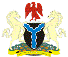 AKWA IBOM STATE CHART OF ACCOUNT 2019
LAW AND JUSTICE
ADVISORY COUNCIL ON PREROGATIVE OF MERCYAKWA IBOM STATE CHART OF ACCOUNT 2019
LAW AND JUSTICE
ADVISORY COUNCIL ON PREROGATIVE OF MERCYAKWA IBOM STATE CHART OF ACCOUNT 2019
LAW AND JUSTICE
ADVISORY COUNCIL ON PREROGATIVE OF MERCYAKWA IBOM STATE CHART OF ACCOUNT 2019
LAW AND JUSTICE
ADVISORY COUNCIL ON PREROGATIVE OF MERCYAKWA IBOM STATE CHART OF ACCOUNT 2019
LAW AND JUSTICE
ADVISORY COUNCIL ON PREROGATIVE OF MERCYAKWA IBOM STATE CHART OF ACCOUNT 2019
LAW AND JUSTICE
ADVISORY COUNCIL ON PREROGATIVE OF MERCYAKWA IBOM STATE CHART OF ACCOUNT 2019
LAW AND JUSTICE
ADVISORY COUNCIL ON PREROGATIVE OF MERCYAKWA IBOM STATE CHART OF ACCOUNT 2019
LAW AND JUSTICE
ADVISORY COUNCIL ON PREROGATIVE OF MERCY  ADMINISTRATIVE    ECONOMIC    FUNCTIONAL    PROGRAMME    FUND    GEO CODE                                   DESCRIPTION                                    APPROVED   
 BUDGET 
2019 APPROVED 
 PROVISION 
2018032600300100  ADVISORY COUNCIL ON PREROGATIVE OF MERCY21,200,000.00 21,200,000.00RECURRENT EXPENDITURE21,200,000.00 21,200,000.00TOTAL OVERHEAD COST21,200,000.00 21,200,000.00032600300101  OFFICE OF THE CHAIRMAN14,800,000.00 14,800,000.00OVERHEAD COST14,800,000.00 14,800,000.00032600300101  22020200  70133  00002000000200  02101  50323109   UTILITIES700,000.00 700,000.00032600300101  22020202  70133  00002000000202  02101  50323109   Telephone Charges700,000.00 700,000.00032600300101  22020100  70133  00002000000100  02101  50323109   TRAVEL AND TRANSPORT5,000,000.00 5,000,000.00032600300101  22020102  70133  00002000000102  02101  50323109   Local Travel and Transport : Others5,000,000.00 5,000,000.00032600300101  22020300  70133  00002000000300  02101  50323109   MATERIALS AND SUPPLIES2,800,000.00 2,800,000.00032600300101  22020301  70133  00002000000301  02101  50323109   Office Stationery / Computer Consumables2,000,000.00 2,000,000.00032600300101  22020304  70133  00002000000304  02101  50323109   Magazine and Periodicals for (Protocol)Directorate400,000.00 400,000.00032600300101  22020309  70133  00002000000309  02101  50323109   Uniforms and Other Clothings400,000.00 400,000.00032600300101  22020400  70133  00002000000400  02101  50323109   MAINTENANCE REPAIRS AND SERVICES4,300,000.00 4,300,000.00032600300101  22020401  70133  00002000000401  02101  50323109   Maintenance of Motor Vehicle / Transport Equipment3,500,000.00 3,500,000.00032600300101  22020404  70133  00002000000404  02101  50323109   Maintenance of Office / IT Equipment800,000.00 800,000.00032600300101  22021100  70133  00002000001100  02101  50323109   ENTERTAINMENT AND HOSPITALITY1,000,000.00 1,000,000.00032600300101  22021101  70133  00002000001101  02101  50323109   Entertainment at Meetings1,000,000.00 1,000,000.00032600300101  22021000  70133  00002000001000  02101  50323109   MISCELLANEOUS EXPENSES - GENERAL1,000,000.00 1,000,000.00032600300101  22021021  70133  00002000001021  02101  50323109   Office and Generral1,000,000.00 1,000,000.00032600300102  OFFICE OF THE SECRETARY2,650,000.00 2,650,000.00OVERHEAD COST2,650,000.00 2,650,000.00032600300102  22020100  70133  00002000000100  02101  50323109   TRAVEL AND TRANSPORT500,000.00 500,000.00032600300102  22020102  70133  00002000000102  02101  50323109   Local Travel and Transport : Others500,000.00 500,000.00032600300102  22020300  70133  00002000000300  02101  50323109   MATERIALS AND SUPPLIES650,000.00 650,000.00032600300102  22020301  70133  00002000000301  02101  50323109   Office Stationery / Computer Consumables600,000.00 600,000.00032600300102  22020304  70133  00002000000304  02101  50323109   Magazine and Periodicals for (Protocol)Directorate50,000.00 50,000.00032600300102  22020400  70133  00002000000400  02101  50323109   MAINTENANCE REPAIRS AND SERVICES1,000,000.00 1,000,000.00032600300102  22020401  70133  00002000000401  02101  50323109   Maintenance of Motor Vehicle / Transport Equipment800,000.00 800,000.00032600300102  22020404  70133  00002000000404  02101  50323109   Maintenance of Office / IT Equipment200,000.00 200,000.00032600300102  22021000  70133  00002000001000  02101  50323109   MISCELLANEOUS EXPENSES - GENERAL500,000.00 500,000.00032600300102  22021021  70133  00002000001021  02101  50323109   Office and Generral500,000.00 500,000.00032600300103  ADMINISTRATION AND SUPPLY950,000.00 950,000.00OVERHEAD COST950,000.00 950,000.00032600300103  22020100  70133  00002000000100  02101  50323109   TRAVEL AND TRANSPORT300,000.00 300,000.00032600300103  22020102  70133  00002000000102  02101  50323109   Local Travel and Transport : Others300,000.00 300,000.00032600300103  22020300  70133  00002000000300  02101  50323109   MATERIALS AND SUPPLIES250,000.00 250,000.00032600300103  22020301  70133  00002000000301  02101  50323109   Office Stationery / Computer Consumables200,000.00 200,000.00032600300103  22020304  70133  00002000000304  02101  50323109   Magazine and Periodicals for (Protocol)Directorate50,000.00 50,000.00032600300103  22020400  70133  00002000000400  02101  50323109   MAINTENANCE REPAIRS AND SERVICES300,000.00 300,000.00032600300103  22020401  70133  00002000000401  02101  50323109   Maintenance of Motor Vehicle / Transport Equipment200,000.00 200,000.00032600300103  22020404  70133  00002000000404  02101  50323109   Maintenance of Office / IT Equipment100,000.00 100,000.00032600300103  22021000  70133  00002000001000  02101  50323109   MISCELLANEOUS EXPENSES - GENERAL100,000.00 100,000.00032600300103  22021021  70133  00002000001021  02101  50323109   Office and Generral100,000.00 100,000.00032600300104  ACCOUNT AND FINANCE DIRECTORATE700,000.00 700,000.00OVERHEAD COST700,000.00 700,000.00032600300104  22020100  70133  00002000000100  02101  50323109   TRAVEL AND TRANSPORT100,000.00 100,000.00032600300104  22020102  70133  00002000000102  02101  50323109   Local Travel and Transport : Others100,000.00 100,000.00032600300104  22020300  70133  00002000000300  02101  50323109   MATERIALS AND SUPPLIES250,000.00 250,000.00032600300104  22020301  70133  00002000000301  02101  50323109   Office Stationery / Computer Consumables200,000.00 200,000.00032600300104  22020304  70133  00002000000304  02101  50323109   Magazine and Periodicals for (Protocol)Directorate50,000.00 50,000.00032600300104  22020400  70133  00002000000400  02101  50323109   MAINTENANCE REPAIRS AND SERVICES250,000.00 250,000.00032600300104  22020401  70133  00002000000401  02101  50323109   Maintenance of Motor Vehicle / Transport Equipment200,000.00 200,000.00032600300104  22020404  70133  00002000000404  02101  50323109   Maintenance of Office / IT Equipment50,000.00 50,000.00032600300104  22021000  70133  00002000001000  02101  50323109   MISCELLANEOUS EXPENSES - GENERAL100,000.00 100,000.00032600300104  22021021  70133  00002000001021  02101  50323109   Office and Generral100,000.00 100,000.00032600300105  LEGAL AND PRISON AFFAIRS800,000.00 800,000.00OVERHEAD COST800,000.00 800,000.00032600300105  22020100  70133  00002000000100  02101  50323109   TRAVEL AND TRANSPORT200,000.00 200,000.00032600300105  22020102  70133  00002000000102  02101  50323109   Local Travel and Transport : Others200,000.00 200,000.00032600300105  22020300  70133  00002000000300  02101  50323109   MATERIALS AND SUPPLIES250,000.00 250,000.00032600300105  22020301  70133  00002000000301  02101  50323109   Office Stationery / Computer Consumables200,000.00 200,000.00032600300105  22020304  70133  00002000000304  02101  50323109   Magazine and Periodicals for (Protocol)Directorate50,000.00 50,000.00032600300105  22020400  70133  00002000000400  02101  50323109   MAINTENANCE REPAIRS AND SERVICES250,000.00 250,000.00032600300105  22020401  70133  00002000000401  02101  50323109   Maintenance of Motor Vehicle / Transport Equipment200,000.00 200,000.00032600300105  22020404  70133  00002000000404  02101  50323109   Maintenance of Office / IT Equipment50,000.00 50,000.00032600300105  22021000  70133  00002000001000  02101  50323109   MISCELLANEOUS EXPENSES - GENERAL100,000.00 100,000.00032600300105  22021021  70133  00002000001021  02101  50323109   Office and General100,000.00 100,000.00032600300106  PLANNING RESEARCH AND STATISTIC700,000.00 700,000.00OVERHEAD COST700,000.00 700,000.00032600300106  22020100  70133  00002000000100  02101  50323109   TRAVEL AND TRANSPORT200,000.00 200,000.00032600300106  22020102  70133  00002000000102  02101  50323109   Local Travel and Transport : Others200,000.00 200,000.00032600300106  22020300  70133  00002000000300  02101  50323109   MATERIALS AND SUPPLIES150,000.00 150,000.00032600300106  22020301  70133  00002000000301  02101  50323109   Office Stationery / Computer Consumables100,000.00 100,000.00032600300106  22020304  70133  00002000000304  02101  50323109   Magazine and Periodicals for (Protocol)Directorate50,000.00 50,000.00032600300106  22020400  70133  00002000000400  02101  50323109   MAINTENANCE REPAIRS AND SERVICES250,000.00 250,000.00032600300106  22020401  70133  00002000000401  02101  50323109   Maintenance of Motor Vehicle / Transport Equipment200,000.00 200,000.00032600300106  22020404  70133  00002000000404  02101  50323109   Maintenance of Office / IT Equipment50,000.00 50,000.00032600300106  22021000  70133  00002000001000  02101  50323109   MISCELLANEOUS EXPENSES - GENERAL100,000.00 100,000.00032600300106  22021021  70133  00002000001021  02101  50323109   Office and Generral100,000.00 100,000.00032600300107  INFORMATION, COMMUNICATION AND TECHNOLOGY600,000.00 600,000.00OVERHEAD COST600,000.00 600,000.00032600300107  22020100  70133  00002000000100  02101  50323109   TRAVEL AND TRANSPORT200,000.00 200,000.00032600300107  22020102  70133  00002000000102  02101  50323109   Local Travel and Transport : Others200,000.00 200,000.00032600300107  22020300  70133  00002000000300  02101  50323109   MATERIALS AND SUPPLIES150,000.00 150,000.00032600300107  22020301  70133  00002000000301  02101  50323109   Office Stationery / Computer Consumables100,000.00 100,000.00032600300107  22020304  70133  00002000000304  02101  50323109   Magazine and Periodicals for (Protocol)Directorate50,000.00 50,000.00032600300107  22020400  70133  00002000000400  02101  50323109   MAINTENANCE REPAIRS AND SERVICES150,000.00 150,000.00032600300107  22020401  70133  00002000000401  02101  50323109   Maintenance of Motor Vehicle / Transport Equipment100,000.00 100,000.00032600300107  22020404  70133  00002000000404  02101  50323109   Maintenance of Office / IT Equipment50,000.00 50,000.00032600300107  22021000  70133  00002000001000  02101  50323109   MISCELLANEOUS EXPENSES - GENERAL100,000.00 100,000.00032600300107  22021021  70133  00002000001021  02101  50323109   Office and Generral100,000.00 100,000.00SUMMARY    Revenue    Capital Receipts    TOTAL    0.000.00Personnel Cost    0.000.00Overhead Cost    21,200,000.0021,200,000.00Consolidated Revenue Charges    0.000.00SUB-TOTAL    21,200,000.0021,200,000.00Capital Expenditure    0.000.00TOTAL ADVISORY COUNCIL ON PREROGATIVE OF MERCY    21,200,000.0021,200,000.00AKWA IBOM STATE CHART OF ACCOUNT 2019
LAW AND JUSTICE
AKWA IBOM STATE CENTER FOR ALTERNATIVE DISPUTE RESOLUTIONAKWA IBOM STATE CHART OF ACCOUNT 2019
LAW AND JUSTICE
AKWA IBOM STATE CENTER FOR ALTERNATIVE DISPUTE RESOLUTIONAKWA IBOM STATE CHART OF ACCOUNT 2019
LAW AND JUSTICE
AKWA IBOM STATE CENTER FOR ALTERNATIVE DISPUTE RESOLUTIONAKWA IBOM STATE CHART OF ACCOUNT 2019
LAW AND JUSTICE
AKWA IBOM STATE CENTER FOR ALTERNATIVE DISPUTE RESOLUTIONAKWA IBOM STATE CHART OF ACCOUNT 2019
LAW AND JUSTICE
AKWA IBOM STATE CENTER FOR ALTERNATIVE DISPUTE RESOLUTIONAKWA IBOM STATE CHART OF ACCOUNT 2019
LAW AND JUSTICE
AKWA IBOM STATE CENTER FOR ALTERNATIVE DISPUTE RESOLUTIONAKWA IBOM STATE CHART OF ACCOUNT 2019
LAW AND JUSTICE
AKWA IBOM STATE CENTER FOR ALTERNATIVE DISPUTE RESOLUTIONAKWA IBOM STATE CHART OF ACCOUNT 2019
LAW AND JUSTICE
AKWA IBOM STATE CENTER FOR ALTERNATIVE DISPUTE RESOLUTION  ADMINISTRATIVE    ECONOMIC    FUNCTIONAL    PROGRAMME    FUND    GEO CODE                                   DESCRIPTION                                    APPROVED   
 BUDGET 
2019 APPROVED 
 PROVISION 
2018032605400100  AKWA IBOM STATE CENTER FOR ALTERNATIVE DISPUTE RESOLUTION55,500,000.00 55,500,000.00RECURRENT EXPENDITURE30,500,000.00 30,500,000.00TOTAL OVERHEAD COST30,500,000.00 30,500,000.00032605400101  OFFICE OF THE CHAIRMAN31,550,000.00 31,550,000.00OVERHEAD COST6,550,000.00 6,550,000.00032605400101  22020200  70133  00002000000200  02101  50323109   UTILITIES50,000.00 50,000.00032605400101  22020202  70133  00002000000202  02101  50323109   Telephone Charges50,000.00 50,000.00032605400101  22020100  70133  00002000000100  02101  50323109   TRAVEL AND TRANSPORT1,000,000.00 1,000,000.00032605400101  22020102  70133  00002000000102  02101  50323109   Local Travel and Transport : Others1,000,000.00 1,000,000.00032605400101  22020300  70133  00002000000300  02101  50323109   MATERIALS AND SUPPLIES1,000,000.00 1,000,000.00032605400101  22020301  70133  00002000000301  02101  50323109   Office Stationery / Computer Consumables950,000.00 950,000.00032605400101  22020304  70133  00002000000304  02101  50323109   Magazine and Periodicals for (Protocol)Directorate50,000.00 50,000.00032605400101  22020400  70133  00002000000400  02101  50323109   MAINTENANCE REPAIRS AND SERVICES2,700,000.00 2,700,000.00032605400101  22020401  70133  00002000000401  02101  50323109   Maintenance of Motor Vehicle / Transport Equipment500,000.00 500,000.00032605400101  22020403  70133  00002000000403  02101  50323109   Maintenance of Office Building / Residential Quarters500,000.00 500,000.00032605400101  22020404  70133  00002000000404  02101  50323109   Maintenance of Office / IT Equipment500,000.00 500,000.00032605400101  22020405  70133  00002000000405  02101  50323109   Maintenance of Plants / Generators1,200,000.00 1,200,000.00032605400101  22021100  70133  00002000001100  02101  50323109   ENTERTAINMENT AND HOSPITALITY1,300,000.00 1,300,000.00032605400101  22021101  70133  00002000001101  02101  50323109   Entertainment at Meetings1,300,000.00 1,300,000.00032605400101  22021000  70133  00002000001000  02101  50323109   MISCELLANEOUS EXPENSES - GENERAL500,000.00 500,000.00032605400101  22021021  70133  00002000001021  02101  50323109   Office and General500,000.00 500,000.00CAPITAL EXPENDITURE25,000,000.00 25,000,000.00032605400101  32010300  70330  00130005300100  03101  50323109   ACTIVITIES OF ALTERNATIVE DISPUTE RESOLUTION CENTRE (ADR)13,000,000.00 13,000,000.00032605400101  32010305  70330  00130005300102  03101  50323109   Purchase of 1No. 15KVA Generator3,000,000.00 3,000,000.00032605400101  33010110  70330  00130005300105  03101  50323109   Celebration of ADR week/World Peace Day2,500,000.00 2,500,000.00032605400101  33010109  70330  00130005300106  03101  50323109   Capacity building/Bar Week/ Conferences, Advocacy, seminars, sensitization, Workshops, and exchange programme on CADR7,000,000.00 7,000,000.00032605400101  33010113  70330  00130005300107  03101  50323109   Printing of Official Documents500,000.00 500,000.00032605400101  32010400  70330  00130005310100  03101  50323109   PURCHASE UTILITY VEHICLES10,000,000.00 10,000,000.00032605400101  32010405  70330  00130005310102  03101  50323109   Purchase of 1No. 18 Seater Bus10,000,000.00 10,000,000.00032605400101  33010100  70330  00130005320100  03101  50323109   UPDATING OF CADR LIBRARY2,000,000.00 2,000,000.00032605400101  33010113  70330  00130005320102  03101  50323109   Purchase of Law books / Journals2,000,000.00 2,000,000.00032605400101  32010100  70330  00130005330100  03101  50323109   ADR COMPLEX032605400101  32010101  70330  00130005330101  03101  50323109   Land acquisition032605400101  32020101  70330  00130005330102  03101  50323109   Design of building032605400101  32020101  70330  00130005330103  03101  50323109   BOQ032605400102  DIRECTORATE OF ADMINISTRATION AND SUPPLIES10,880,000.00 10,880,000.00OVERHEAD COST10,880,000.00 10,880,000.00032605400102  22020100  70133  00002000000100  02101  50323109   TRAVEL AND TRANSPORT800,000.00 800,000.00032605400102  22020102  70133  00002000000102  02101  50323109   Local Travel and Transport : Others800,000.00 800,000.00032605400102  22020300  70133  00002000000300  02101  50323109   MATERIALS AND SUPPLIES1,380,000.00 1,380,000.00032605400102  22020301  70133  00002000000301  02101  50323109   Office Stationery / Computer Consumables1,000,000.00 1,000,000.00032605400102  22020304  70133  00002000000304  02101  50323109   Magazine and Periodicals for (Protocol)Directorate80,000.00 80,000.00032605400102  22020306  70133  00002000000306  02101  50323109   Printing of Non - Security Documents300,000.00 300,000.00032605400102  22020400  70133  00002000000400  02101  50323109   MAINTENANCE REPAIRS AND SERVICES1,300,000.00 1,300,000.00032605400102  22020401  70133  00002000000401  02101  50323109   Maintenance of Motor Vehicle / Transport Equipment500,000.00 500,000.00032605400102  22020404  70133  00002000000404  02101  50323109   Maintenance of Office / IT Equipment800,000.00 800,000.00032605400102  22021100  70133  00002000001100  02101  50323109   ENTERTAINMENT AND HOSPITALITY500,000.00 500,000.00032605400102  22021101  70133  00002000001101  02101  50323109   Entertainment at Meetings500,000.00 500,000.00032605400102  22021000  70133  00002000001000  02101  50323109   MISCELLANEOUS EXPENSES - GENERAL6,400,000.00 6,400,000.00032605400102  22021003  70133  00002000001003  02101  50323109   Publicity and Advertisement5,000,000.00 5,000,000.00032605400102  22021007  70133  00002000001007  02101  50323109   Welfare Packages600,000.00 600,000.00032605400102  22021021  70133  00002000001021  02101  50323109   Office and General800,000.00 800,000.00032605400102  22020600  70133  00002000000600  02101  50323109   OTHER SERVICES500,000.00 500,000.00032605400102  22020610  70133  00002000000610  02101  50323109   Other Services500,000.00 500,000.00032605400103  DIRECTORATE OF FINANCE AND SUPPLIES2,900,000.00 2,900,000.00OVERHEAD COST2,900,000.00 2,900,000.00032605400103  22020100  70133  00002000000100  02101  50323109   TRAVEL AND TRANSPORT600,000.00 600,000.00032605400103  22020102  70133  00002000000102  02101  50323109   Local Travel and Transport : Others600,000.00 600,000.00032605400103  22020300  70133  00002000000300  02101  50323109   MATERIALS AND SUPPLIES800,000.00 800,000.00032605400103  22020301  70133  00002000000301  02101  50323109   Office Stationery / Computer Consumables600,000.00 600,000.00032605400103  22020306  70133  00002000000306  02101  50323109   Printing of Non - Security Documents200,000.00 200,000.00032605400103  22020400  70133  00002000000400  02101  50323109   MAINTENANCE REPAIRS AND SERVICES800,000.00 800,000.00032605400103  22020401  70133  00002000000401  02101  50323109   Maintenance of Motor Vehicle / Transport Equipment800,000.00 800,000.00032605400103  22021000  70133  00002000001000  02101  50323109   MISCELLANEOUS EXPENSES - GENERAL700,000.00 700,000.00032605400103  22021007  70133  00002000001007  02101  50323109   Welfare Packages300,000.00 300,000.00032605400103  22021021  70133  00002000001021  02101  50323109   Office and General400,000.00 400,000.00032605400104  DIRECTORATE OF CITIZEN RIGHT1,560,000.00 1,560,000.00OVERHEAD COST1,560,000.00 1,560,000.00032605400104  22020100  70133  00002000000100  02101  50323109   TRAVEL AND TRANSPORT300,000.00 300,000.00032605400104  22020102  70133  00002000000102  02101  50323109   Local Travel and Transport : Others300,000.00 300,000.00032605400104  22020300  70133  00002000000300  02101  50323109   MATERIALS AND SUPPLIES460,000.00 460,000.00032605400104  22020301  70133  00002000000301  02101  50323109   Office Stationery / Computer Consumables400,000.00 400,000.00032605400104  22020304  70133  00002000000304  02101  50323109   Magazine and Periodicals for (Protocol)Directorate60,000.00 60,000.00032605400104  22020400  70133  00002000000400  02101  50323109   MAINTENANCE REPAIRS AND SERVICES300,000.00 300,000.00032605400104  22020401  70133  00002000000401  02101  50323109   Maintenance of Motor Vehicle / Transport Equipment100,000.00 100,000.00032605400104  22020404  70133  00002000000404  02101  50323109   Maintenance of Office / IT Equipment200,000.00 200,000.00032605400104  22021000  70133  00002000001000  02101  50323109   MISCELLANEOUS EXPENSES - GENERAL500,000.00 500,000.00032605400104  22021021  70133  00002000001021  02101  50323109   Office and General500,000.00 500,000.00032605400105  DIRECTORATE OF PUBLIC DEFENDER1,610,000.00 1,610,000.00OVERHEAD COST1,610,000.00 1,610,000.00032605400105  22020100  70133  00002000000100  02101  50323109   TRAVEL AND TRANSPORT300,000.00 300,000.00032605400105  22020102  70133  00002000000102  02101  50323109   Local Travel and Transport : Others300,000.00 300,000.00032605400105  22020300  70133  00002000000300  02101  50323109   MATERIALS AND SUPPLIES460,000.00 460,000.00032605400105  22020301  70133  00002000000301  02101  50323109   Office Stationery / Computer Consumables400,000.00 400,000.00032605400105  22020304  70133  00002000000304  02101  50323109   Magazine and Periodicals for (Protocol)Directorate60,000.00 60,000.00032605400105  22020400  70133  00002000000400  02101  50323109   MAINTENANCE REPAIRS AND SERVICES450,000.00 450,000.00032605400105  22020401  70133  00002000000401  02101  50323109   Maintenance of Motor Vehicle / Transport Equipment120,000.00 120,000.00032605400105  22020404  70133  00002000000404  02101  50323109   Maintenance of Office / IT Equipment330,000.00 330,000.00032605400105  22021000  70133  00002000001000  02101  50323109   MISCELLANEOUS EXPENSES - GENERAL400,000.00 400,000.00032605400105  22021021  70133  00002000001021  02101  50323109   Office and General400,000.00 400,000.00032605400106  OFFICE OF THE SECRETARY3,400,000.00 3,400,000.00OVERHEAD COST3,400,000.00 3,400,000.00032605400106  22020100  70133  00002000000100  02101  50323109   TRAVEL AND TRANSPORT800,000.00 800,000.00032605400106  22020102  70133  00002000000102  02101  50323109   Local Travel and Transport : Others800,000.00 800,000.00032605400106  22020300  70133  00002000000300  02101  50323109   MATERIALS AND SUPPLIES1,000,000.00 1,000,000.00032605400106  22020301  70133  00002000000301  02101  50323109   Office Stationery / Computer Consumables1,000,000.00 1,000,000.00032605400106  22020400  70133  00002000000400  02101  50323109   MAINTENANCE REPAIRS AND SERVICES600,000.00 600,000.00032605400106  22020401  70133  00002000000401  02101  50323109   Maintenance of Motor Vehicle / Transport Equipment200,000.00 200,000.00032605400106  22020404  70133  00002000000404  02101  50323109   Maintenance of Office / IT Equipment400,000.00 400,000.00032605400106  22021000  70133  00002000001000  02101  50323109   MISCELLANEOUS EXPENSES - GENERAL1,000,000.00 1,000,000.00032605400106  22021021  70133  00002000001021  02101  50323109   Office and General1,000,000.00 1,000,000.00032605400107  PLANNING RESEARCH AND STATISTICS DIRECTORATE1,800,000.00 1,800,000.00OVERHEAD COST1,800,000.00 1,800,000.00032605400107  22020100  70133  00002000000100  02101  50323109   TRAVEL AND TRANSPORT600,000.00 600,000.00032605400107  22020102  70133  00002000000102  02101  50323109   Local Travel and Transport : Others600,000.00 600,000.00032605400107  22020300  70133  00002000000300  02101  50323109   MATERIALS AND SUPPLIES400,000.00 400,000.00032605400107  22020301  70133  00002000000301  02101  50323109   Office Stationery / Computer Consumables400,000.00 400,000.00032605400107  22020400  70133  00002000000400  02101  50323109   MAINTENANCE REPAIRS AND SERVICES300,000.00 300,000.00032605400107  22020401  70133  00002000000401  02101  50323109   Maintenance of Motor Vehicle / Transport Equipment100,000.00 100,000.00032605400107  22020404  70133  00002000000404  02101  50323109   Maintenance of Office / IT Equipment200,000.00 200,000.00032605400107  22021000  70133  00002000001000  02101  50323109   MISCELLANEOUS EXPENSES - GENERAL500,000.00 500,000.00032605400107  22021021  70133  00002000001021  02101  50323109   Office and General500,000.00 500,000.00032605400201  IKOT EKPENE OFFICE600,000.00 600,000.00OVERHEAD COST600,000.00 600,000.00032605400201  22020100  70133  00002000000100  02101  50323109   TRAVEL AND TRANSPORT200,000.00 200,000.00032605400201  22020102  70133  00002000000102  02101  50323109   Local Travel and Transport : Others200,000.00 200,000.00032605400201  22020300  70133  00002000000300  02101  50323109   MATERIALS AND SUPPLIES200,000.00 200,000.00032605400201  22020301  70133  00002000000301  02101  50323109   Office Stationery / Computer Consumables200,000.00 200,000.00032605400201  22021000  70133  00002000001000  02101  50323109   MISCELLANEOUS EXPENSES - GENERAL200,000.00 200,000.00032605400201  22021021  70133  00002000001021  02101  50323109   Office and General200,000.00 200,000.00032605400301  EKET OFFICE600,000.00 600,000.00OVERHEAD COST600,000.00 600,000.00032605400301  22020100  70133  00002000000100  02101  50323109   TRAVEL AND TRANSPORT200,000.00 200,000.00032605400301  22020102  70133  00002000000102  02101  50323109   Local Travel and Transport : Others200,000.00 200,000.00032605400301  22020300  70133  00002000000300  02101  50323109   MATERIALS AND SUPPLIES200,000.00 200,000.00032605400301  22020301  70133  00002000000301  02101  50323109   Office Stationery / Computer Consumables200,000.00 200,000.00032605400301  22021000  70133  00002000001000  02101  50323109   MISCELLANEOUS EXPENSES - GENERAL200,000.00 200,000.00032605400301  22021021  70133  00002000001021  02101  50323109   Office and General200,000.00 200,000.00032605400401  ORON OFFICE600,000.00 600,000.00OVERHEAD COST600,000.00 600,000.00032605400401  22020100  70133  00002000000100  02101  50323109   TRAVEL AND TRANSPORT200,000.00 200,000.00032605400401  22020102  70133  00002000000102  02101  50323109   Local Travel and Transport : Others200,000.00 200,000.00032605400401  22020300  70133  00002000000300  02101  50323109   MATERIALS AND SUPPLIES200,000.00 200,000.00032605400401  22020301  70133  00002000000301  02101  50323109   Office Stationery / Computer Consumables200,000.00 200,000.00032605400401  22021000  70133  00002000001000  02101  50323109   MISCELLANEOUS EXPENSES - GENERAL200,000.00 200,000.00032605400401  22021021  70133  00002000001021  02101  50323109   Office and General200,000.00 200,000.00SUMMARY    Revenue    Capital Receipts    TOTAL    0.000.00Personnel Cost    0.000.00Overhead Cost    30,500,000.0030,500,000.00Consolidated Revenue Charges    0.000.00SUB-TOTAL    30,500,000.0030,500,000.00Capital Expenditure    25,000,000.0025,000,000.00TOTAL AKWA IBOM STATE CENTER FOR ALTERNATIVE DISPUTE RESOLUTION    55,500,000.0055,500,000.00AKWA IBOM STATE CHART OF ACCOUNT 2019
LAW AND JUSTICE
AKWA IBOM STATE JUDICIARYAKWA IBOM STATE CHART OF ACCOUNT 2019
LAW AND JUSTICE
AKWA IBOM STATE JUDICIARYAKWA IBOM STATE CHART OF ACCOUNT 2019
LAW AND JUSTICE
AKWA IBOM STATE JUDICIARYAKWA IBOM STATE CHART OF ACCOUNT 2019
LAW AND JUSTICE
AKWA IBOM STATE JUDICIARYAKWA IBOM STATE CHART OF ACCOUNT 2019
LAW AND JUSTICE
AKWA IBOM STATE JUDICIARYAKWA IBOM STATE CHART OF ACCOUNT 2019
LAW AND JUSTICE
AKWA IBOM STATE JUDICIARYAKWA IBOM STATE CHART OF ACCOUNT 2019
LAW AND JUSTICE
AKWA IBOM STATE JUDICIARYAKWA IBOM STATE CHART OF ACCOUNT 2019
LAW AND JUSTICE
AKWA IBOM STATE JUDICIARY  ADMINISTRATIVE    ECONOMIC    FUNCTIONAL    PROGRAMME    FUND    GEO CODE                                   DESCRIPTION                                    APPROVED   
 BUDGET 
2019 APPROVED 
 PROVISION 
2018031800100100  AKWA IBOM STATE JUDICIARY11,716,390,120.00 8,632,506,880.00031800100100  12020634  00000  00000000000000  02101  50323109   TOTAL REVENUE129,900,000.00 129,900,000.00OFFICE OF THE CHIEF JUDGE129,900,000.00129,900,000.00031800100101  12020700  00000  00000000000000  02101  50323109   Earning - General 1,500,000.00 2,500,000.00031800100101  12020705  00000  00000000000000  02101  50323109   Hiring of Multi-Purpose Hall1,000,000.00 2,000,000.00031800100101  12020730  00000  00000000000000  02101  50323109   Fuel Dump500,000.00 500,000.00031800100101  12020400  00000  00000000000000  02101  50323109   Fees 119,000,000.00 118,000,000.00031800100101  12020401  00000  00000000000000  02101  50323109   Probate Fees61,000,000.00 61,000,000.00031800100101  12020401  00000  00000000000000  02101  50323109   Court Fees41,000,000.00 41,000,000.00031800100101  12020401  00000  00000000000000  02101  50323109   Customary Court Fees6,000,000.00 5,000,000.00031800100101  12020427  00000  00000000000000  02101  50323109   Tenders Fees11,000,000.00 11,000,000.00031800100101  12020500  00000  00000000000000  02101  50323109   Fines 8,600,000.00 8,600,000.00031800100101  12020502  00000  00000000000000  02101  50323109   Court Fines8,000,000.00 8,000,000.00031800100101  12020502  00000  00000000000000  02101  50323109   Customary Court Fines600,000.00 600,000.00031800100101  12020600  00000  00000000000000  02101  50323109   Sales - General 800,000.00 800,000.00031800100101  12020634  00000  00000000000000  02101  50323109   Sales of Confiscated Goods200,000.00 800,000.00031800100101  12020634  00000  00000000000000  02101  50323109   Sales of Unserviceable Vehicles600,000.00 800,000.00RECURRENT EXPENDITURE4,816,390,120.00 4,653,506,880.00PERSONNEL COST2,886,161,680.00 2,770,188,290.00031800100101  OFFICE OF THE CHIEF JUDGE7,080,040,310.00 4,153,061,260.00PERSONNEL COST139,590,310.00 133,611,260.00031800100101  21010000  70131  00003000010100  02101  50323109   SALARIES AND WAGES139,590,310.00 133,611,260.00031800100101  21010001  70131  00003000010101  02101  50323109   Basic Salaries    63,072,910.00 63,216,930.00031800100101  21010002  70131  00003000010102  02101  50323109   Overtime Payment    1,089,020.00 1,561,940.00031800100101  21010003  70131  00003000010103  02101  50323109   Consolidated Allowances    43,636,150.00 42,101,550.00031800100101  21010004  70131  00003000010104  02101  50323109   Annual Leave Grant    6,307,290.00 6,321,690.00031800100101  21010005  70131  00003000010105  02101  50323109   Non - Accident Bonus    17,500.00 18,750.00031800100101  21010006  70131  00003000010106  02101  50323109   Domestic Servant    1,437,570.00 1,425,330.00031800100101  21010011  70131  00003000010111  02101  50323109   Responsibility Allowance    108,000.00031800100101  21010012  70131  00003000010112  02101  50323109   Hazard Allowance    6,307,290.00 6,321,690.00031800100101  21010013  70131  00003000010113  02101  50323109   Outfit Allowance    6,307,290.00 6,321,690.00031800100101  21010014  70131  00003000010114  02101  50323109   Locus Linquo Allowance    6,307,290.00 6,321,690.00031800100101  21010026  70131  00003000010126  02101  50323109   Corpers Allowance    5,000,000.00OVERHEAD COST40,450,000.00 40,450,000.00031800100101  22020200  70133  00002000000200  02101  50323109   UTILITIES2,200,000.00 2,200,000.00031800100101  22020202  70133  00002000000202  02101  50323109   Telephone Charges2,200,000.00 2,200,000.00031800100101  22020100  70133  00002000000100  02101  50323109   TRAVEL AND TRANSPORT4,800,000.00 4,800,000.00031800100101  22020102  70133  00002000000102  02101  50323109   Local Travel and Transport : Others4,800,000.00 4,800,000.00031800100101  22020300  70133  00002000000300  02101  50323109   MATERIALS AND SUPPLIES2,700,000.00 2,700,000.00031800100101  22020301  70133  00002000000301  02101  50323109   Office Stationery / Computer Consumables2,500,000.00 2,500,000.00031800100101  22020304  70133  00002000000304  02101  50323109   Magazine and Periodicals for (Protocol)Directorate200,000.00 200,000.00031800100101  22020400  70133  00002000000400  02101  50323109   MAINTENANCE REPAIRS AND SERVICES8,400,000.00 8,400,000.00031800100101  22020401  70133  00002000000401  02101  50323109   Maintenance of Motor Vehicle / Transport Equipment2,200,000.00 2,200,000.00031800100101  22020404  70133  00002000000404  02101  50323109   Maintenance of Office / IT Equipment4,800,000.00 4,800,000.00031800100101  22020405  70133  00002000000405  02101  50323109   Maintenance of Plants / Generators1,400,000.00 1,400,000.00031800100101  22020500  70133  00002000000500  02101  50323109   TRAINING AND STAFF DEVELOPMENT4,700,000.00 4,700,000.00031800100101  22020502  70133  00002000000502  02101  50323109   International Training1,500,000.00 1,500,000.00031800100101  22020503  70133  00002000000503  02101  50323109   Workshop / Seminar / Conferences3,200,000.00 3,200,000.00031800100101  22020700  70133  00002000000700  02101  50323109   CONSULTANCY AND PROFESSIONAL SERVICES1,400,000.00 1,400,000.00031800100101  22020708  70133  00002000000708  02101  50323109   Medical Consulting1,400,000.00 1,400,000.00031800100101  22021000  70133  00002000001000  02101  50323109   MISCELLANEOUS EXPENSES - GENERAL2,500,000.00 2,500,000.00031800100101  22021021  70133  00002000001021  02101  50323109   Office and General2,500,000.00 2,500,000.00031800100101  22020600  70133  00002000000600  02101  50323109   OTHER SERVICES13,750,000.00 13,750,000.00031800100101  22020607  70133  00002000000607  02101  50323109   Contingencies1,000,000.00 1,000,000.00031800100101  22020610  70133  00002000000610  02101  50323109   Other Services12,750,000.00 12,750,000.00CAPITAL EXPENDITURE6,900,000,000.00 3,979,000,000.00031800100101  32010100  70610  00060000740100  03101  50323109   CONSTRUCTION OF CHIEF JUDGE’S QUARTERS031800100101  32010102  70610  00060000740105  03101  50323109   To construct a Mansion (main building and boys’ quarters) for His Lordship the Hon. Chief Judge. 031800100101  32010100  70610  00060000740100  03101  50323109   CONSTRUCTION OF QUARTERS FOR PRESIDENT, CUSTOMARY COURT OF APPEAL 30,000,000.00031800100101  32010102  70610  00060000740110  03101  50323109   To construct a Mansion (main building and boys’ quarters) for the President, Customary Court of Appeal031800100101  32020101  70610  00060000740159  03101  50323109   Substructure 6,000,000.00031800100101  32020101  70610  00060000740160  03101  50323109   Block work  11,000,000.00031800100101  32020101  70610  00060000740161  03101  50323109   Joinery and finishing 13,000,000.00031800100101  32020100  70610  00060000740100  03101  50323109   CONSTRUCTION OF HIGH COURT COMPLEX 44,000,000.00031800100101  32020101  70610  00060000740108  03101  50323109   Substructure 31,000,000.00031800100101  32020101  70610  00060000740165  03101  50323109   Joinery and Finishing 13,000,000.00031800100101  32020100  70610  00060000740100  03101  50323109   CONSTRUCTION/RENOVATION OF HIGH COURT BUILDINGS AND OFFICES70,000,000.00 44,000,000.00031800100101  32020101  70610  00060000740127  03101  50323109   Block Work20,000,000.00 12,000,000.00031800100101  32020101  70610  00060000740128  03101  50323109   Substructure20,000,000.00 19,000,000.00031800100101  32020101  70610  00060000740130  03101  50323109   Joinery and Fishing30,000,000.00 13,000,000.00031800100101  32020101  70610  00060000740136  03101  50323109   To Construct 1 No. New High Court Building at Nsit Ubium031800100101  32010101  70610  00060000740137  03101  50323109   To Construct 1 No. New High Court Building at Oruk Anam031800100101  32020100  70610  00060000740100  03101  50323109   CONSTRUCTION / RENOVATION OF CUSTOMARY COURT BUILDINGS180,000,000.00031800100101  32020101  70610  00060000740101  03101  50323109   Construction of 4 No. Customary Court buildings at: Asang District031800100101  32020101  70610  00060000740102  03101  50323109   Construction of 4 No. Customary Court buildings at: Essien Udim031800100101  32020101  70610  00060000740112  03101  50323109   Construction of 4 No. Customary Court buildings at: Ibiono Ibom031800100101  32020101  70610  00060000740113  03101  50323109   Construction of 4 No. Customary Court buildings at: Urua Ekpa Enang District031800100101  32020101  70610  00060000740114  03101  50323109   Renovation of 10 No. Customary Courts at: Achan Ika031800100101  32020101  70610  00060000740115  03101  50323109   Renovation of 10 No. Customary Courts at: Edemaya031800100101  32020101  70610  00060000740116  03101  50323109   Renovation of 10 No. Customary Courts at: Esit Eket031800100101  32020101  70610  00060000740117  03101  50323109   Renovation of 10 No. Customary Courts at: Eto District031800100101  32020101  70610  00060000740118  03101  50323109   Renovation of 10 No. Customary Courts at: Ibeno031800100101  32020101  70610  00060000740119  03101  50323109   Renovation of 10 No. Customary Courts at: Ikpe Nung Asang031800100101  32020101  70610  00060000740120  03101  50323109   Renovation of 10 No. Customary Courts at: Ito Ika031800100101  32020101  70610  00060000740121  03101  50323109   Renovation of 10 No. Customary Courts at: Norhtern Ibeksikpo031800100101  32020101  70610  00060000740122  03101  50323109   Renovation of 10 No. Customary Courts at: Southern Ibiono031800100101  32020101  70610  00060000740123  03101  50323109   Construction of 5 No. Customary Court buildings at Ukpom Ette031800100101  32020101  70610  00060000740123  03101  50323109   Renovation of 10 No. Customary Courts at:Odoro Ikpe031800100101  32020101  70610  00060000740124  03101  50323109   Construction of 5 No. Customary Court buildings at Uruk-Uso Ikot Ekpene031800100101  32020101  70610  00060000740125  03101  50323109   Construction of 5 No. Customary Court buildings at Ikot Edibon031800100101  32020101  70610  00060000740126  03101  50323109   Construction of 5 No. Customary Court buildings at Oron031800100101  32020101  70610  00060000740127  03101  50323109   Construction of 5 No. Customary Court buildings at Okon Eket031800100101  32020101  70610  00060000740118  03101  50323109   Renovation of 7 No. Customary Courts at Obot Akara031800100101  32020101  70610  00060000740115  03101  50323109   Renovation of 7 No. Customary Courts at Ukpum Minya031800100101  32020101  70610  00060000740130  03101  50323109   Renovation of 2 No. Customary Courts at Ukanafun031800100101  32020101  70610  00060000740131  03101  50323109   Renovation of 7 No. Customary Courts at Ikono031800100101  32020101  70610  00060000740132  03101  50323109   Renovation of 7 No. Customary Courts at Odot Nsit031800100101  32020101  70610  00060000740133  03101  50323109   Renovation of 7 No. Customary Courts at Idu uruan031800100101  32020101  70610  00060000740134  03101  50323109   Renovation of 7 No. Customary Courts at Oku, Uyo031800100101  32020100  70610  00060000740166  03101  50311505   Construction of District Court buildings at: Iwere, Ini5,000,000.00031800100101  32020100  70610  00060000740167  03101  50321904   Construction of District Court buildings at: Ibiakpan, Obotim20,000,000.00031800100101  32010200  70540  00060000740168  03101  50312105   Construction of Culvert at entrance gate of District, Afaha Obong15,000,000.00031800100101  32020100  70610  00060000740169  03101  50310503   Renovation of Distrct Court at Midim, Abak25,000,000.00031800100101  32020100  70610  00060000740170  03101  50331310   Renovation of Distrcit court & Fence at Okon, Eket30,000,000.00031800100101  32020100  70610  00060000740171  03101  50312505   Renovation of gate house/soakway at District Court at Ito, Ika10,000,000.00031800100101  32010100  70610  00060000740172  03101  50332301   Renovation of fence at District court,, Awa, Onna5,000,000.00031800100101  32010100  70610  00060000740173  03101  50321001   Renovation of fence at District Court, Ibiaku, Mkpat Enin, Onna5,000,000.00031800100101  32010100  70610  00060000740174  03101  50321605   Renovation of District Court, Itu20,000,000.00031800100101  32010100  70610  00060000740175  03101  50322809   Renovation of Distrcit Court Adiasm20,000,000.00031800100101  32010100  70610  00060000740177  03101  50331812   Renovation of District court at Midim, Ikot Abasi25,000,000.00031800100101  32010200  70630  00100004360100  03101  50323109   DRILLING OF BOREHOLES28,000,000.00031800100101  32010208  70630  00100004360101  03101  50323109   Maintenance of Solar Powered Bore holes at Esit Eket031800100101  32010208  70630  00100004360101  03101  50323109   Maintenance of Solar Powered Bore holes at plot 150 Lagos Street, Ewet Housing Estate, Uyo031800100101  32010208  70630  00100004360101  03101  50323109   Maintenance of Solar powered boreholes at Customary Courts - Eastern Obolo031800100101  32010208  70630  00100004360101  03101  50323109   Maintenance of Solar powered boreholes at Customary Courts - Oruk Anam031800100101  32010208  70630  00100004360102  03101  50323109   Maintenance of Solar Powered Bore holes at Abak031800100101  32010208  70630  00100004360102  03101  50323109   Maintenance of Solar Powered Bore holes at Eket031800100101  32010208  70630  00100004360102  03101  50323109   Maintenance of Solar Powered Bore holes at Hon. Chief Judges Quarters031800100101  32010208  70630  00100004360102  03101  50323109   Maintenance of Solar Powered Bore holes at Ikono031800100101  32010208  70630  00100004360102  03101  50323109   Maintenance of Solar Powered Bore holes at Ikot Abasi031800100101  32010208  70630  00100004360102  03101  50323109   Maintenance of Solar Powered Bore holes at Ikot Ikot Ekpene031800100101  32010208  70630  00100004360102  03101  50323109   Maintenance of Solar Powered Bore holes at Itu031800100101  32010208  70630  00100004360102  03101  50323109   Maintenance of Solar Powered Bore holes at Obot Akara031800100101  32010208  70630  00100004360102  03101  50323109   Maintenance of Solar Powered Bore holes at Okobo031800100101  32010208  70630  00100004360102  03101  50323109   Maintenance of Solar Powered Bore holes at Onna031800100101  32010208  70630  00100004360102  03101  50323109   Maintenance of Solar Powered Bore holes at Oron031800100101  32010208  70630  00100004360102  03101  50323109   Maintenance of Solar powered boreholes at Magistrate’s Court - Ini031800100101  32010208  70630  00100004360102  03101  50323109   Maintenance of Solar powered boreholes at Magistrate’s Court - Essien Udim031800100101  32010208  70630  00100004360102  03101  50323109   Maintenance of Solar powered boreholes at Magistrate’s Court - Etinan031800100101  32010208  70630  00100004360102  03101  50323109   Maintenance of Solar powered boreholes at Magistrate’s Court - Ibesikpo / Asutan031800100101  32010208  70630  00100004360102  03101  50323109   Maintenance of Solar powered boreholes at Magistrate’s Court - Ika031800100101  32010208  70630  00100004360102  03101  50323109   Maintenance of Solar powered boreholes at Magistrate’s Court - Mbo031800100101  32010208  70630  00100004360102  03101  50323109   Maintenance of Solar powered boreholes at Magistrate’s Court - Mkpat Enin031800100101  32010208  70630  00100004360102  03101  50323109   Maintenance of Solar powered boreholes at Magistrate’s Court - Nsit Ibom031800100101  32010208  70630  00100004360102  03101  50323109   Maintenance of Solar powered boreholes at Magistrate’s Court - Udung031800100101  32010208  70630  00100004360102  03101  50323109   Maintenance of Solar powered boreholes at Magistrate’s Court - Ukanafun031800100101  32010208  70630  00100004360102  03101  50323109   Maintenance of Solar powered boreholes at Magistrate’s Court -, Etim Ekpo031800100101  32010208  70630  00100004360103  03101  50323109   Drilling of 10No Solar powered boreholes with Stanchion Tanks and Accessories at 10No. Customary Courts of CCA.031800100101  32010200  70740  00100004360104  03101  50312510   Drilling of Boreholes with stanchion tanks and accessories at High Court, Oruk Anam7,000,000.00031800100101  32010200  70740  00100004360105  03101  50322801   Drilling of Boreholes with stanchin tanks and accessories at Magistrate Court, Nsit Atai7,000,000.00031800100101  32010200  70740  00100004360106  03101  50312508   Drilling of Boreholes with stanchin tanks and accessories at District Court, Ikot Ibritam, Oruk Anam7,000,000.00031800100101  32010200  70740  00100004360107  03101  50311405   Drilling of Boreholes with stanchin tanks and accessories at District Court, Ikono/Etim Ekpo7,000,000.00031800100101  33010100  70330  00050001440100  03101  50323109   ESTABLISHMENT OF JUDICIARY LIBRARIES66,000,000.00 17,000,000.00031800100101  33010113  70330  00050001440101  03101  50323109   Procurement of various types of law reports, journals, law book and other related Literatures for Hon. Chief Judges Chambers10,000,000.00 3,000,000.00031800100101  33010113  70330  00050001440103  03101  50323109   Procurement of various types of law reports, journals, law book and other related Literatures for 37 No. High Courts 4,000,000.00031800100101  33010113  70330  00050001440105  03101  50323109   Procurement of various types of law reports, journals, law book and other related Literatures for 3 No. Multi-Door Court Houses 10,000,000.00 1,000,000.00031800100101  33010113  70330  00050001440107  03101  50323109   Equipping the Central Judicial Library with relevant Literatures for Practice10,000,000.00 2,500,000.00031800100101  33010113  70330  00050001440107  03101  50323109   Procurement of various types of Law reports Journals Law book (Practice books) for 3 No. Multi Door Court031800100101  33010113  70330  00050001440108  03101  50323109   Procurement of various types of Law reports, Journals, Laws book and other related Literatures for 27 No. of High Courts10,000,000.00 4,000,000.00031800100101  33010113  70330  00050001440110  03101  50323109   Purchase and Installation of e-Library Facility for Central Judicial Library6,000,000.00 1,500,000.00031800100101  33010113  70330  00050001440111  03101  50323109   Purchase of various Law reports journals Law books and practice books for the president CCA5,000,000.00031800100101  33010113  70970  00050001440113  03101  50323109   Purchase of Various Law Journals & Reports for 94No. Customary Courts5,000,000.00031800100101  33010113  70970  00050001440114  03101  50323109   Purcase of various Law journals, reports & other Legal trends for CCA Library5,000,000.00031800100101  33010113  70130  00050001440115  03101  50323109   Procurement of various type of law reports, journal law books and practice book for president customary court of appeal chambers 500,000.00031800100101  33010113  70130  00050001440116  03101  50323109   Procurement of various law report for 3 Judges of CCA5,000,000.00 250,000.00031800100101  33010113  70130  00050001440117  03101  50323109   Provide funds for the purchase of various relevant literature for central CCA library 250,000.00031800100101  32020100  70610  00060000740100  03101  50323109   RENOVATION/FURNISHING OF JUDICIARY MULTIPURPOSE HALL10,000,000.00031800100101  32020101  70610  00060000740119  03101  50323109   To completely furnish the multi-purpose hall with modern facilities, seats, carpets, table, and public address system031800100101  32020101  70610  00060000740146  03101  50323109   Furnishing of the Multi-purpose Hall with modern facilities031800100101  32020101  70610  00060000740145  03101  50323109   Maintenance of Multipurpose Hall031800100101  32020101  70610  00060000740146  03101  50323109   Furnishing of the Multi-purpose Hall with modern facilities10,000,000.00031800100101  33010100  70330  00050000610100  03101  50323109   LOCAL & INTERNATIONAL TRAINING WORKSHOPS FOR JUDGES AND MAGISTRATES50,000,000.00 40,000,000.00031800100101  33010109  70330  00050000610119  03101  50323109   Training of Judges, Magistrate DROs, Registrars and Directors by sponsoring them to attend local training and also organize same50,000,000.00 40,000,000.00031800100101  33010109  70330  00050000610120  03101  50323109   Local Workshop/Seminar for Judges & Magistrate031800100101  32020100  70610  00060000740100  03101  50323109   CONSTRUCTION/RENOVATION OF MAGISTRATE QUARTERS031800100101  32020101  70610  00060000740111  03101  50323109   Construction of 1No. Magistrate Quarters at Ibesikpo Asutan031800100101  32020100  70610  00060000740100  03101  50323109   CONSTRUCTION/RENOVATION OF MAGISTRATE QUARTERS031800100101  32020101  70610  00060000740111  03101  50323109   Renovation of 1No. Magistrate Quarters at Ibesikpo Asutan031800100101  32020100  70610  00060000740100  03101  50323109   CONSTRUCTION OF ULTRAMODERN JUDICIARY HEADQUARTER AND CONSTRUCTION OF ADMINISTRATIVE BLOCK031800100101  32020101  70610  00060000740131  03101  50323109   Commencement of construction of 2 No. buildings as administrative block in the Judiciary Headquarters031800100101  32020101  70610  00060000740132  03101  50323109   Renovate the existing 3No. Blocks031800100101  32010101  70610  00060000740143  03101  50323109   Construction of Ultramodern Judiciary Headquarters Complex031800100101  32010500  70460  00110004920100  03101  50323109   PURCHASE AND INSTALLATION OF ELECTRONIC RECORDING SYSTEM AND TRAINING OF STAFF 10,000,000.00031800100101  32010518  70460  00110004920101  03101  50323109   Purchase and install 10 set of recording system for 10 No. high court, Uyo. 5 courts, Ikot Ekpene, Eket, Oron, Abak and Oruk anam 10,000,000.00031800100101  32020100  70610  00060000740100  03101  50323109   FUMIGATION OF COURTS BUILDINGS AND QUARTERS10,000,000.00 3,000,000.00031800100101  32020101  70610  00060000740114  03101  50323109   To fumigate courts across the State 031800100101  32020101  70610  00060000740131  03101  50323109   Fumigation of courts quarters across the state10,000,000.00 3,000,000.00031800100101  32010400  70330  00130004550100  03101  50323109   PURCHASE OF POOL VEHICLES 597,000,000.00 261,000,000.00031800100101  32010405  70330  00130004550105  03101  50323109   30 No. cars for Judges, Magistrates, CR and DCR, Customary Court of Appeal, mediator multi-door courts, Presidents of Area Courts031800100101  32010405  70330  00130004550106  03101  50323109   Purchase of 1 No. Prado Jeep for President CCA. IV830,000,000.00 35,000,000.00031800100101  32010405  70330  00130004550107  03101  50323109   Purchase of 1No. coaster bus 60,000,000.00 60,000,000.00031800100101  32010405  70330  00130004550108  03101  50323109   Purchase of 2No. 18 seater buses 2015 model40,000,000.00 40,000,000.00031800100101  32010405  70330  00130004550109  03101  50323109   Purchase 5 Nos. Toyota corolla saloon car100,000,000.00 40,000,000.00031800100101  32010405  70330  00130004550110  03101  50323109   Purchase of 1 No. Hilux for President CCA 15,000,000.00031800100101  32010405  70330  00130004550111  03101  50323109   Purchase no 3 Nos. Toyota hilux car 51,000,000.00031800100101  32010405  70330  00130004550111  03101  50323109   Purchase of 1 No. Toyota Camry for Chief Registrar CCA20,000,000.00 20,000,000.00031800100101  32020400  70410  00130004550112  03101  50323108   Puchase of 1No Hilux for Pool22,000,000.00031800100101  32020400  70410  00130004550113  03101  50323108   Puchase of 5Nos. Prado Jeep for Judges150,000,000.00031800100101  32020400  70410  00130004550114  03101  50323108   Purchase of 15No. Hyundai Elentra for HODs & DROs150,000,000.00031800100101  32020400  70410  00130004550115  03101  50323108   Purchase of 1NO Toyota Hiace Bus25,000,000.00031800100101  32010600  70610  00060004380100  03101  50323109   PURCHASE OF OFFICE FURNITURE & EQUIPMENT FOR COURTS AND OFFICES41,000,000.00 10,000,000.00031800100101  32010601  70610  00060004380102  03101  50323109   Purchase of office furniture and equipment for Judicial System 31,000,000.00031800100101  32010601  70610  00060004380103  03101  50323109   Purchase of office furniture/equipment for CCA031800100101  32010501  70610  00060004380104  03101  50323109   Purchase/Installation of 30 No. Computers & accessories for courts031800100101  32010206  70610  00060004380106  03101  50323109   Purchase of Metal Detecting Device for Court Gates10,000,000.00031800100101  32010602  70130  00060004380107  03101  50323109   Furnishing of Courts and offices of the Customary Court of Appeal, Chambers, Admin Block, office and Courts at the State Capital 10,000,000.00031800100101  32010300  70435  00140005160100  03101  50323109   PURCHASE/INSTALLATION OF GENERATING PLANTS AT JUDGES QUARTERS/MAGISTERIAL DIVISION30,000,000.00 76,000,000.00031800100101  32010305  70435  00140005160101  03101  50323109   Purchase of Plant for Hon. Chief Judge 4,000,000.00031800100101  32010305  70435  00140005160102  03101  50323109   Purchase of 10 No. 27KVA Generator 10 Judges Quarters 20,000,000.00031800100101  32010305  70430  00140005160103  03101  50323109   Plants for 5 newly appointed Judges  20,000,000.00031800100101  32010305  70430  00140005160104  03101  50323109   Plant for Chief Registrars Quaters 4,000,000.00031800100101  32010305  70430  00140005160105  03101  50323109   Plant for 1 Magistrate Court  4,000,000.00031800100101  32010305  70430  00140005160106  03101  50323109   Plants for 2 Multi-Door Houses 8,000,000.00031800100101  32010305  70430  00140005160109  03101  50323109   Purchase of 11 No. 20KVA Generator for 11 newly appointed Judges031800100101  32010305  70130  00140005160110  03101  50323109   Purchase of generating plant for president customary court of appeal 4,000,000.00031800100101  32010305  70130  00140005160111  03101  50323109   Purchase of 1 set of generating plant for Judges of CCA 4,000,000.00031800100101  32010305  70130  00140005160112  03101  50323109   Purchase of generating plant for Chief Registrar of CCA  4,000,000.00031800100101  32010305  70130  00140005160113  03101  50323109   Purchase of 1 generating plant for court premises 4,000,000.00031800100101  32020300  70430  00140005160114  03101  50323108   Purchase of 27KVA Generator for Judges quaters10,000,000.00031800100101  32020300  70430  00140005160115  03101  50330307   Plant for High Court, Eket4,000,000.00031800100101  32020300  70430  00140005160116  03101  50321002   Plant for High Court, Ibiono Ibom4,000,000.00031800100101  32020300  70430  00140005160117  03101  50310509   Plant for High Court, Essien Udim4,000,000.00031800100101  32020300  70430  00140005160118  03101  50333005   Plant for High Court, Oron4,000,000.00031800100101  32020300  70430  00140005160119  03101  50311405   Plant for High Court, Ikot Ekpene4,000,000.00031800100101  32010100  70610  00060002360100  03101  50323109   MULTI DOOR COURTS45,000,000.00031800100101  32010101  70610  00060002360101  03101  50323109   Construction of 1 No. multi-door Court in Uyo.031800100101  32010101  70610  00060002360102  03101  50323109   Establishment of Multi door court in Ikot Ekpene031800100101  32020100  70610  00060002360103  03101  50323108   Structure15,000,000.00031800100101  32020100  70610  00060002360104  03101  50323108   Block Work10,000,000.00031800100101  32020100  70610  00060002360105  03101  50323108   Joinery and Finishing20,000,000.00031800100101  32010100  70610  00060000740100  03101  50323109   CONSTRUCTION /RENOVATION OF JUDGES QUARTERS031800100101  32010102  70610  00060000740103  03101  50323109   Construction of Judges Quarters in Ikot Ekpene031800100101  32020102  70610  00060000740104  03101  50323109   Renovation of Judges Quarter at Lagos Street, Uyo031800100101  32010102  70610  00060000740105  03101  50323109   Construction of Judges Quarters in Uyo031800100101  32020102  70610  00060000740155  03101  50323109   Construction of Official residential quarters for 3No. CCA Judges in Uyo Senatorial District031800100101  32010600  70330  00130004930100  03101  50323109   PURCHASE OF JUDGES ROBES46,000,000.00 76,000,000.00031800100101  32010614  70330  00130004930101  03101  50323109   Purchase of Robes for 11 No. Judges 44,000,000.00031800100101  32010614  70330  00130004930102  03101  50323109   Purchase of Robes for 3No. Judges of High Court18,000,000.00 4,000,000.00031800100101  32010614  70130  00130004930103  03101  50323109   purchase of Robe for President CCA 10,000,000.00031800100101  32010614  70130  00130004930104  03101  50323109   Purchase Robes for 5 newly appointed Judges 20,000,000.00031800100101  32010614  70130  00130004930105  03101  50323109   Purchase of robe for president CCA 4,000,000.00031800100101  32010614  70130  00130004930106  03101  50323109   Purchase of robe for 3 other Judges of CCA18,000,000.00 4,000,000.00031800100101  32010100  70610  00060000740100  03101  50323109   CONSTRUCTION OF CHIEF REGISTRAR’S RESIDENTIAL QUARTERS031800100101  32010102  70610  00060000740106  03101  50323109   Construction of 1No.Chief Registrar quarters - main building031800100101  32020100  70610  00060000740100  03101  50323109   CONSTRUCTION OF CUSTOMARY COURTS OF APPEAL35,000,000.00 35,000,000.00031800100101  32020101  70610  00060000740108  03101  50323109   To Construct 1 No Customary Court of Appeal in Uyo Senatorial District 031800100101  32020101  70610  00060000740162  03101  50323109   Substructure19,000,000.00 19,000,000.00031800100101  32020101  70610  00060000740163  03101  50323109   Block work12,000,000.00 12,000,000.00031800100101  32020101  70610  00060000740164  03101  50323109   Joinery and finishing4,000,000.00 4,000,000.00031800100101  41040100  70330  00130004420100  03101  50323109   PAYMENT OF DEBT AND OTHER LIABILITIES.3,500,000,000.00 2,000,000,000.00031800100101  41040104  70330  00130004420102  03101  50323109   Payment of outstanding debts and other Liabilities3,500,000,000.00 2,000,000,000.00031800100101  32020100  70610  00060001580100  03101  50323109   FENCING OF HIGH COURTS, MAGISTRATE COURTS AND CUSTOMARY COURTS20,000,000.00 40,000,000.00031800100101  32020101  70610  00060001580101  03101  50323109   Fencing of 4 Nos Magistrate’s Courts at Ini, Eastern Obolo, Ika, Nsit Ibom031800100101  32020101  70610  00060001580102  03101  50323109   Fencing of southern Ibesikpo district court10,000,000.00 20,000,000.00031800100101  32020101  70610  00060001580103  03101  50323109   Multiple door court10,000,000.00 20,000,000.00031800100101  32010600  70610  00090000740100  03101  50323109   PROVISION OF HOISTING OF PLASTIC AND IRON WASTE BASKET5,000,000.00 1,000,000.00031800100101  32010612  70610  00090000740115  03101  50323109   Provision of waste bin at high court premises, Uyo, high court complex Ikot Ekpene and magistrate court premises Uyo 100 dust bin 5,000,000.00 1,000,000.00031800100101  33010100  70330  00050000610100  03101  50323109   CAPACITY BUILDING / TRAINING FOR COURT OF APPEAL4,000,000.00 4,000,000.00031800100101  33010109  70330  00050000610152  03101  50323109   Staff Training at CCA031800100101  33010109  70130  00050000610153  03101  50323109   International training workshop for president and 3 Judges of CCA3,000,000.00 3,000,000.00031800100101  33010109  70130  00050000610154  03101  50323109   Local training for other staff of CCA1,000,000.00 1,000,000.00031800100101  32020100  70610  00060000740100  03101  50323109   CONSTRUCTION OF MAGISTRATE COURT BUILDINGS80,000,000.00031800100101  32020101  70610  00060000740109  03101  50323109   Construction of 4 No. Magistrate Court s Buildings as follows - Etina031800100101  32020101  70610  00060000740135  03101  50323109   Construction of 4 No. Magistrate Court s Buildings as follows - Oron Court 3031800100101  32020101  70610  00060000740136  03101  50323109   Construction of 4 No. Magistrate Court s Buildings as follows - Eket Court 3031800100101  32020101  70610  00060000740137  03101  50323109   Construction of 4 No. Magistrate Court s Buildings as follows - Ikot Ekpene Court 1031800100101  32020101  70610  00060000740138  03101  50323109   Renovation of Court - Abak Court031800100101  32020101  70610  00060000740139  03101  50323109   Renovation of Court - Uyo Court031800100101  32020101  70610  00060000740140  03101  50323109   Renovation of Court - Ikot Ekpene Court031800100101  32020101  70610  00060000740141  03101  50323109   Commencement of construction of 6 No. Magistrate Courts Building at Obot Akara031800100101  32020101  70610  00060000740142  03101  50323109   Commencement of construction of 6 No. Magistrate Courts Building at Ikot Abasi031800100101  32020101  70610  00060000740143  03101  50323109   Commencement of construction of 6 No. Magistrate Courts Building at ONNA031800100101  32020101  70610  00060000740144  03101  50323109   Commencement of construction of 6 No. Magistrate Courts Building at Mbo031800100101  32020101  70610  00060000740145  03101  50323109   Commencement of construction of 6 No. Magistrate Courts Building at Ibiono Ibom031800100101  32020101  70610  00060000740146  03101  50323109   Commencement of construction of 6 No. Magistrate Courts Building at Etim Ekpo031800100101  32020100  70610  00060000740178  03101  50323108   Structure15,000,000.00031800100101  32020100  70610  00060000740179  03101  50323108   Block Work25,000,000.00031800100101  32020100  70610  00060000740180  03101  50323108   Joinery and Finishing40,000,000.00031800100101  32020100  70610  00060000740100  03101  50323109   CONSTRUCTION/RENOVATION OF MAGISTRATE COURT 80,000,000.00 60,000,000.00031800100101  32020101  70610  00060000740156  03101  50323109   To renovate magistrate court, Oron30,000,000.00 20,000,000.00031800100101  32020101  70610  00060000740157  03101  50323109   To renovate magistrate court 2, Oron10,000,000.00 10,000,000.00031800100101  32020101  70610  00060000740158  03101  50323109   To renovate magistrate court complex, Uyo (comprising of 7 courts)30,000,000.00 30,000,000.00031800100101  32020100  70610  00060000740181  03101  50330302   To renovate Magistrate court repair of fence, Eket10,000,000.00031800100101  32020100  70610  00060000740100  03101  50323109   CONSTRUCTION OF AREA COURTS031800100101  32020101  70610  00060000740104  03101  50323109   Construction of 12 No. Area Courts across the 3 Senatorial District Oruk Anam, Itu, Oron, Ibiono Ibom, Okobo, Etim Ekpo, Uruan, Nsit Atai, Nsit Ibom, Mkpat Enin 031800100101  33010100  70330  00050002560100  03101  50323109   OTHER ACTIVITIES OF JUDICIARY655,000,000.00 405,000,000.00031800100101  33010109  70330  00050002560104  03101  50323109   Sponsorship of Contingents from the State to attend CJN annual Sport Competition20,000,000.00 40,000,000.00031800100101  33010109  70330  00050002560110  03101  50323109   Provision of Funds for retreat package for Hon. Chief Judge3,000,000.00 10,000,000.00031800100101  32020106  70330  00050002560111  03101  50323109   Provision of Funds for State witness claims 11,000,000.00031800100101  33010110  70330  00130002560101  03101  50323109   Sponsorship of Judges Magistrates and Lawyers to attend NBA Conference70,000,000.00 60,000,000.00031800100101  33010110  70330  00130002560102  03101  50323109   Sponsorship of Magistrates and DROs to attend Conference60,000,000.00 50,000,000.00031800100101  33010121  70330  00130002560105  03101  50323109   Organize Legal year Celebration to open the new Legal year for 201860,000,000.00 60,000,000.00031800100101  33010113  70330  00130002560107  03101  50323109   Organize Valedictory Services for retiring Judeges 14,000,000.00031800100101  33010121  70330  00130002560108  03101  50323109   Provide Financial Assistance to NGO to carry on their Charity services2,000,000.00 2,000,000.00031800100101  32010612  70510  00130002560115  03101  50323109   Provision of Funds for Medical Retreat/Vacation for Judges, Chief Registrars, Magistrates, DROs and Directors150,000,000.00 100,000,000.00031800100101  33010121  70130  00130002560116  03101  50323109   End of the Celebrations50,000,000.00 50,000,000.00031800100101  33010109  70130  00130002560117  03101  50323109   Provide Fund for the Administration of Justice Committee5,000,000.00 3,000,000.00031800100101  33010109  70130  00130002560118  03101  50323109   Participation of NBA Conferences for CCA40,000,000.00031800100101  33010121  70130  00130002560119  03101  50323109   Providing funds as vacation packages for Judges, Chief Registrar, Deputy Chief Registrar150,000,000.00 5,000,000.00031800100101  33010100  70150  00130002560121  03101  50323108   Provision of Funds for retreat package for Chief Judge, Judges and Deputy Chief Registerar45,000,000.00031800100101  33010100  70330  00130002560100  03101  50323109   PRINTING OF COURT FORMS15,000,000.00 21,000,000.00031800100101  33010113  70330  00130002560111  03101  50323109   Printing of forms for High Courts, Magistrate Courts, Revenue Courts and Sanitation courts and Customary courts10,000,000.00 20,000,000.00031800100101  33010113  70330  00130002560111  03101  50323109   Printing of various forms for Customary Courts of Appeal (CCA)031800100101  33010113  70130  00130002560120  03101  50323109   Printing of various court forms for Customary Court Appeal 5,000,000.00 1,000,000.00031800100101  32010200  70610  00060002090100  03101  50323109   LANDSCAPING/DRAINAGE AT JUDICIARY HEADQUARTERS, HIGH COURT PREMISES AT METRO ROAD AND MAGISTRATE COURT PREMISES AT IKOT EKPENE ROAD, UYO120,000,000.00 27,000,000.00031800100101  32010202  70610  00060002090105  03101  50323109   Landscaping of High Court Nung Ikono Ufok031800100101  32010102  70610&nbsnbsp; 00060002090106  03101  50323109   Landscaping of High Court Odoro, Ikot Ekpene031800100101  32010202  70610  00060002090109  03101  50323109   Landscaping of District Court - Southern Ibesikpo031800100101  32010102  70610  00060002090110  03101  50323109   Landscaping of District Court - Nung Udo031800100101  32020101  70610  00060002090111  03101  50323109   Landscaping of magistrates court, Oruk Anam50,000,000.00 10,000,000.00031800100101  32020101  70610  00060002090112  03101  50323109   Landscaping of magistrate court Abak (new site) 17,000,000.00031800100101  32020101  70130  00060002090117  03101  50323109   Landscaping of District Court Uruk, Etim Ekpo031800100101  32020201  70540  00060002090118  03101  50323109   Landscaping of High Court - Ikot Ekpene30,000,000.00031800100101  32010200  70540  00060002090119  03101  50331814   Lanscaping of High Court, Mkpat Enin20,000,000.00031800100101  32010200  70540  00060002090120  03101  50331812   Landscaping of High Court, Ikot Abasi20,000,000.00031800100101  32020100  70133  00130005550100  03101  50323109   CONSTRUCTION OF CANTEENS60,000,000.00031800100101  32020101  70133  00130005550101  03101  50323109   Construction of 4 No. canteens at High Courts, Eket30,000,000.00031800100101  32020101  70133  00130005550102  03101  50323109   Construction of 4 No. canteens at High Courts, Abak031800100101  32020101  70133  00130005550103  03101  50323109   Construction of 4 No. canteens at High Courts, Oron031800100101  32020101  70133  00130005550104  03101  50323109   Construction of 4 No. canteens at High Courts, Ikot Ekpene30,000,000.00031800100101  32020100  70130  00060006910100  03101  50323109   PERIMETER FENCING OF COURT PREMISES30,000,000.00031800100101  32020101  70130  00060006910101  03101  50323109   Construction of Collapsed fence at High Court - Eket031800100101  32020101  70130  00060006910102  03101  50323109   Construction of Collapsed fence at High Court - Itu031800100101  32020101  70130  00060006910103  03101  50323109   Construction of Collapsed fence at High Court Complex - Ikot Ekpene031800100101  32020101  70130  00060006910104  03101  50323109   Construction of Collapsed fence at Chief Magistrate Court - Ibesikpo031800100101  32020101  70130  00060006910105  03101  50323109   Construction of Collapsed fence at Northern Ubium District court031800100101  32020101  70130  00060006910106  03101  50323109   Construction of Collapsed fence at Southern Ibiono District Court031800100101  32020101  70130  00060006910107  03101  50323109   Construction of Collapsed fence at Ibesikpo Asutan District Court031800100101  32020101  70130  00060006910108  03101  50323109   Construction of Collapsed fence at Northern Ibesikpo District Court 031800100101  32010100  70610  00060006910109  03101  50312510   Fence of High Court/Contruction of gate house - Oruk Anam30,000,000.00031800100101  33010100  70950  00050006920100  03101  50323109   TRAINING/MANPOWER DEVELOPMENT50,000,000.00031800100101  33010109  70950  00050006920101  03101  50323109   Local & International workshop for Judges, chief registrar, DROs and Magistrates50,000,000.00031800100101  33010109  70950  00050006920102  03101  50323109   Local and Oversea Training for other Judiciary Staff031800100101  32020100  70610  00060008650100  03101  50323109   CONSTRUCTION OF JUDICIARY STAFF CLINIC 44,000,000.00031800100101  32020101  70610  00060008650101  03101  50323109   Substructure 19,000,000.00031800100101  32020101  70610  00060008650102  03101  50323109   Block work  12,000,000.00031800100101  32020101  70610  00060008650103  03101  50323109   Joinery and finishing 13,000,000.00031800100101  32020100  70610  00060008660100  03101  50323109   RENOVATION OF HIGH COURT BUILDINGS/JUDGES QUARTERS117,000,000.00 80,000,000.00031800100101  32020101  70610  00060008660101  03101  50323109   Judges quarter at uyo30,000,000.00 20,000,000.00031800100101  32020101  70610  00060008660102  03101  50323109   High court building at Okobo40,000,000.00 20,000,000.00031800100101  32020101  70610  00060008660103  03101  50323109   High court building at Ikono40,000,000.00 20,000,000.00031800100101  32020101  70610  00060008660104  03101  50323109   High court building at Abak7,000,000.00 20,000,000.00031800100101  33010100  70130  00020008670100  03101  50323109   INTERNATIONAL WORKSHOP FOR JUDGES, CHIEF REGISTRAR, MAGISTRATE, DROS AND DIRECTORS60,000,000.00 70,000,000.00031800100101  33010109  70130  00020008670101  03101  50323109   Training of Judges, Magistrate DROs Registrars and Directors by sponsoring them to attend international training60,000,000.00 70,000,000.00031800100101  32010500  70130  00110008680100  03101  50323109   PURCHASE AND INSTALLATION OF COMPUTERS IN COURT/OFFICE 15,000,000.00031800100101  32010501  70130  00110008680101  03101  50323109   Purchase and installation of computer in courts and office across the state 15,000,000.00031800100101  32010200  70130  00110008690100  03101  50323109   PURCHASE OF SECURITY DEVICE IN COURT 5,000,000.00031800100101  32010206  70130  00110008690101  03101  50323109   Acquisition of metal detecting device in all court across the state 5,000,000.00031800100101  32020100  70130  00060008700100  03101  50323109   MAINTENANCE OF JUDICIARY MULTIPURPOSE HALL6,000,000.00 6,000,000.00031800100101  32020101  70130  00060008700101  03101  50323109   Furnishing of the multipurpose hall with modern facilities at Uyo.6,000,000.00 6,000,000.00031800100101  32010600  70610  00060008710100  03101  50323109   FURNISHING HIGH COURTS, MAGISTRATE COURTS, DISTRICT COURTS AND OFFICE AT HEADQUARTES435,000,000.00 100,000,000.00031800100101  32010601  70610  00060008710101  03101  50323109   Furnishing of high court no 1 Abak 20,000,000.00031800100101  32010601  70610  00060008710102  03101  50323109   Furnishing of high court no 8 Uyo 20,000,000.00031800100101  32010601  70610  00060008710103  03101  50323109   Furnishing of High Court Okobo 40,000,000.00031800100101  32010601  70610  00060008710105  03101  50323109   Furnishing of high court no 9 Uyo 20,000,000.00031800100101  32010100  70610  00060008710106  03101  50312510   Furnishing of High Court, Oruk Anam80,000,000.00031800100101  32010100  70610  00060008710107  03101  50312704   Furnishing of High Court, Ukanafun50,000,000.00031800100101  32010100  70610  00060008710108  03101  50321002   Furnishing of High Court, Ibiono Ibom30,000,000.00031800100101  32010100  70610  00060008710109  03101  50310509   Furnishing of High Court, Essien Udim30,000,000.00031800100101  32010100  70610  00060008710110  03101  50323108   Furnishing of High Court, No7 Uyo30,000,000.00031800100101  32010100  70610  00060008710111  03101  50310608   Furnishing of Magistrate Court, Abak20,000,000.00031800100101  32010100  70610  00060008710112  03101  50323108   Furnishing of High Court, No.9, Uyo20,000,000.00031800100101  32010100  70610  00060008710113  03101  50323108   Furnishing of High Court, No.10, Uyo25,000,000.00031800100101  32010100  70610  00060008710114  03101  50323108   Furnishing of High Court No 11, Uyo30,000,000.00031800100101  32010100  70610  00060008710115  03101  50310608   Furnishing of High Court Registry, Abak10,000,000.00031800100101  32010100  70610  00060008710116  03101  50323108   furnishing of Customary Court Directorte, Judiciary HQ, Uyo50,000,000.00031800100101  32010100  70610  00060008710117  03101  50323108   Furnishing of Treasury Section, Judicairy HQ, Uyo10,000,000.00031800100101  32010100  70610  00060008710118  03101  50323108   Furnishing of Judiciary Clinic with modern facilities/equipments at Judiciary HQ, Uyo50,000,000.00031800100101  32010400  70130  00040008720100  03101  50323109   PURCHASE OF VEHICLE FOR JUDGES/MAGISTRATE445,000,000.00 445,000,000.00031800100101  32010405  70130  00040008720101  03101  50323109   Purchase of 1No. Prado Jeep V8 Dubai spake35,000,000.00 35,000,000.00031800100101  32010405  70130  00040008720102  03101  50323109   Purchase 3No. Toyota corolla saloon car60,000,000.00 60,000,000.00031800100101  32010405  70130  00040008720103  03101  50323109   Purchase of 9No. Prado Jeep for 9 Judges (V6 Dubai spake)270,000,000.00 270,000,000.00031800100101  32010405  70130  00040008720104  03101  50323109   Purchase 4No. Toyota corolla saloon car for Deputy Chief Registrar/Magistrates80,000,000.00 80,000,000.00031800100101  33010100  70130  00020008730100  03101  50323109   TRAINING OF OTHERS STAFF OF JUDICIARY 10,000,000.00 10,000,000.00031800100101  33010109  70130  00020008730101  03101  50323109   To sponsor staff attend international training and workshop10,000,000.00 10,000,000.00031800100102  OFFICE OF THE CHIEF REGISTRAR91,440,000.00 91,440,000.00OVERHEAD COST91,440,000.00 91,440,000.00031800100102  22020200  70133  00002000000200  02101  50323109   UTILITIES4,800,000.00 4,800,000.00031800100102  22020202  70133  00002000000202  02101  50323109   Telephone Charges4,800,000.00 4,800,000.00031800100102  22020100  70133  00002000000100  02101  50323109   TRAVEL AND TRANSPORT7,000,000.00 7,000,000.00031800100102  22020102  70133  00002000000102  02101  50323109   Local Travel and Transport : Others7,000,000.00 7,000,000.00031800100102  22020300  70133  00002000000300  02101  50323109   MATERIALS AND SUPPLIES12,800,000.00 12,800,000.00031800100102  22020301  70133  00002000000301  02101  50323109   Office Stationery / Computer Consumables9,000,000.00 9,000,000.00031800100102  22020304  70133  00002000000304  02101  50323109   Magazine and Periodicals for (Protocol)Directorate1,200,000.00 1,200,000.00031800100102  22020306  70133  00002000000306  02101  50323109   Printing of Non - Security Documents1,300,000.00 1,300,000.00031800100102  22020309  70133  00002000000309  02101  50323109   Uniforms and Other Clothings1,300,000.00 1,300,000.00031800100102  22020400  70133  00002000000400  02101  50323109   MAINTENANCE REPAIRS AND SERVICES33,400,000.00 33,400,000.00031800100102  22020401  70133  00002000000401  02101  50323109   Maintenance of Motor Vehicle / Transport Equipment15,400,000.00 15,400,000.00031800100102  22020403  70133  00002000000403  02101  50323109   Maintenance of Office Building / Residential Quarters1,300,000.00 1,300,000.00031800100102  22020404  70133  00002000000404  02101  50323109   Maintenance of Office / IT Equipment14,200,000.00 14,200,000.00031800100102  22020405  70133  00002000000405  02101  50323109   Maintenance of Plants / Generators2,500,000.00 2,500,000.00031800100102  22020500  70133  00002000000500  02101  50323109   TRAINING AND STAFF DEVELOPMENT9,500,000.00 9,500,000.00031800100102  22020503  70133  00002000000503  02101  50323109   Workshop / Seminar / Conferences9,500,000.00 9,500,000.00031800100102  22020900  70133  00002000000900  02101  50323109   FINANCES CHARGES - GENERAL740,000.00 740,000.00031800100102  22020901  70133  00002000000901  02101  50323109   Bank Charges : Other than Interest740,000.00 740,000.00031800100102  22021100  70133  00002000001100  02101  50323109   ENTERTAINMENT AND HOSPITALITY3,000,000.00 3,000,000.00031800100102  22021101  70133  00002000001101  02101  50323109   Entertainment at Meetings3,000,000.00 3,000,000.00031800100102  22021000  70133  00002000001000  02101  50323109   MISCELLANEOUS EXPENSES - GENERAL1,950,000.00 1,950,000.00031800100102  22021003  70133  00002000001003  02101  50323109   Publicity and Advertisement650,000.00 650,000.00031800100102  22021021  70133  00002000001021  02101  50323109   Office and General1,300,000.00 1,300,000.00031800100102  22020600  70133  00002000000600  02101  50323109   OTHER SERVICES18,250,000.00 18,250,000.00031800100102  22020602  70133  00002000000602  02101  50323109   Office Rent4,800,000.00 4,800,000.00031800100102  22020607  70133  00002000000607  02101  50323109   Contingencies1,300,000.00 1,300,000.00031800100102  22020610  70133  00002000000610  02101  50323109   Other Services10,150,000.00 10,150,000.00031800100102  22020613  70133  00002000000613  02101  50323109   Consultancy and Software Renewal (Reserve)2,000,000.00 2,000,000.00031800100103  ADMINISTRATION AND SUPPLIES46,254,030.00 95,880,360.00PERSONNEL COST35,404,030.00 85,030,360.00031800100103  21010000  70131  00003000010100  02101  50323109   SALARIES AND WAGES35,404,030.00 85,030,360.00031800100103  21010001  70131  00003000010101  02101  50323109   Basic Salaries    19,813,060.00 37,797,400.00031800100103  21010003  70131  00003000010103  02101  50323109   Consolidated Allowances    13,609,660.00 25,846,500.00031800100103  21010004  70131  00003000010104  02101  50323109   Annual Leave Grant    1,981,310.00 3,779,740.00OVERHEAD COST10,850,000.00 10,850,000.00031800100103  22020100  70133  00002000000100  02101  50323109   TRAVEL AND TRANSPORT1,300,000.00 1,300,000.00031800100103  22020102  70133  00002000000102  02101  50323109   Local Travel and Transport : Others1,300,000.00 1,300,000.00031800100103  22020300  70133  00002000000300  02101  50323109   MATERIALS AND SUPPLIES1,300,000.00 1,300,000.00031800100103  22020301  70133  00002000000301  02101  50323109   Office Stationery / Computer Consumables1,300,000.00 1,300,000.00031800100103  22020400  70133  00002000000400  02101  50323109   MAINTENANCE REPAIRS AND SERVICES4,700,000.00 4,700,000.00031800100103  22020401  70133  00002000000401  02101  50323109   Maintenance of Motor Vehicle / Transport Equipment2,000,000.00 2,000,000.00031800100103  22020402  70133  00002000000402  02101  50323109   Maintenance of Office Furniture2,700,000.00 2,700,000.00031800100103  22021000  70133  00002000001000  02101  50323109   MISCELLANEOUS EXPENSES - GENERAL2,600,000.00 2,600,000.00031800100103  22021007  70133  00002000001007  02101  50323109   Welfare Packages1,300,000.00 1,300,000.00031800100103  22021021  70133  00002000001021  02101  50323109   Office and General1,300,000.00 1,300,000.00031800100103  22020600  70133  00002000000600  02101  50323109   OTHER SERVICES950,000.00 950,000.00031800100103  22020610  70133  00002000000610  02101  50323109   Other Services950,000.00 950,000.00031800100104  DIRECTORATE OF ACCOUNT AND FINANCE117,463,260.00 137,779,450.00PERSONNEL COST101,013,260.00 121,329,450.00031800100104  21010000  70131  00003000010100  02101  50323109   SALARIES AND WAGES101,013,260.00 121,329,450.00031800100104  21010001  70131  00003000010101  02101  50323109   Basic Salaries    45,430,220.00 59,464,800.00031800100104  21010002  70131  00003000010102  02101  50323109   Overtime Payment    6,070,630.00 6,070,630.00031800100104  21010003  70131  00003000010103  02101  50323109   Consolidated Allowances    31,053,070.00 37,667,320.00031800100104  21010004  70131  00003000010104  02101  50323109   Annual Leave Grant    4,543,020.00 5,946,480.00031800100104  21010006  70131  00003000010106  02101  50323109   Domestic Servant    287,260.00 287,260.00031800100104  21010012  70131  00003000010112  02101  50323109   Hazard Allowance    4,543,020.00 5,946,480.00031800100104  21010013  70131  00003000010113  02101  50323109   Outfit Allowance    4,543,020.00031800100104  21010014  70131  00003000010114  02101  50323109   Locus Linquo Allowance    4,543,020.00 5,946,480.00OVERHEAD COST16,450,000.00 16,450,000.00031800100104  22020100  70133  00002000000100  02101  50323109   TRAVEL AND TRANSPORT2,500,000.00 2,500,000.00031800100104  22020102  70133  00002000000102  02101  50323109   Local Travel and Transport : Others2,500,000.00 2,500,000.00031800100104  22020300  70133  00002000000300  02101  50323109   MATERIALS AND SUPPLIES2,500,000.00 2,500,000.00031800100104  22020301  70133  00002000000301  02101  50323109   Office Stationery / Computer Consumables2,500,000.00 2,500,000.00031800100104  22020400  70133  00002000000400  02101  50323109   MAINTENANCE REPAIRS AND SERVICES4,400,000.00 4,400,000.00031800100104  22020401  70133  00002000000401  02101  50323109   Maintenance of Motor Vehicle / Transport Equipment2,200,000.00 2,200,000.00031800100104  22020402  70133  00002000000402  02101  50323109   Maintenance of Office Furniture2,100,000.00 2,100,000.00031800100104  22020405  70133  00002000000405  02101  50323109   Maintenance of Plants / Generators100,000.00 100,000.00031800100104  22021000  70133  00002000001000  02101  50323109   MISCELLANEOUS EXPENSES - GENERAL2,800,000.00 2,800,000.00031800100104  22021007  70133  00002000001007  02101  50323109   Welfare Packages1,300,000.00 1,300,000.00031800100104  22021021  70133  00002000001021  02101  50323109   Office and General1,500,000.00 1,500,000.00031800100104  22020600  70133  00002000000600  02101  50323109   OTHER SERVICES4,250,000.00 4,250,000.00031800100104  22020610  70133  00002000000610  02101  50323109   Other Services4,250,000.00 4,250,000.00031800100105  PLANNING RESEARCH AND STATISTICS60,982,050.00 114,843,550.00PERSONNEL COST31,382,050.00 85,243,550.00031800100105  21010000  70131  00003000010100  02101  50323109   SALARIES AND WAGES31,382,050.00 85,243,550.00031800100105  21010001  70131  00003000010101  02101  50323109   Basic Salaries    15,048,890.00 39,206,440.00031800100105  21010002  70131  00003000010102  02101  50323109   Overtime Payment    27,960.00 27,960.00031800100105  21010003  70131  nbsp;00003000010103  02101  50323109   Consolidated Allowances    10,283,140.00 30,324,090.00031800100105  21010004  70131  00003000010104  02101  50323109   Annual Leave Grant    1,504,890.00 3,920,640.00031800100105  21010005  70131  00003000010105  02101  50323109   Non - Accident Bonus    2,500.00 2,500.00031800100105  21010012  70131  00003000010112  02101  50323109   Hazard Allowance    1,504,890.00 3,920,640.00031800100105  21010013  70131  00003000010113  02101  50323109   Outfit Allowance    1,504,890.00 3,920,640.00031800100105  21010014  70131  00003000010114  02101  50323109   Locus Linquo Allowance    1,504,890.00 3,920,640.00OVERHEAD COST29,600,000.00 29,600,000.00031800100105  22020100  70133  00002000000100  02101  50323109   TRAVEL AND TRANSPORT1,800,000.00 1,800,000.00031800100105  22020102  70133  00002000000102  02101  50323109   Local Travel and Transport : Others1,800,000.00 1,800,000.00031800100105  22020300  70133  00002000000300  02101  50323109   MATERIALS AND SUPPLIES1,800,000.00 1,800,000.00031800100105  22020301  70133  00002000000301  02101  50323109   Office Stationery / Computer Consumables1,800,000.00 1,800,000.00031800100105  22020400  70133  00002000000400  02101  50323109   MAINTENANCE REPAIRS AND SERVICES5,300,000.00 5,300,000.00031800100105  22020401  70133  00002000000401  02101  50323109   Maintenance of Motor Vehicle / Transport Equipment3,500,000.00 3,500,000.00031800100105  22020404  70133  00002000000404  02101  50323109   Maintenance of Office / IT Equipment1,800,000.00 1,800,000.00031800100105  22020500  70133  00002000000500  02101  50323109   TRAINING AND STAFF DEVELOPMENT17,800,000.00 17,800,000.00031800100105  22020503  70133  00002000000503  02101  50323109   Workshop / Seminar / Conferences17,800,000.00 17,800,000.00031800100105  22021000  70133  00002000001000  02101  50323109   MISCELLANEOUS EXPENSES - GENERAL2,900,000.00 2,900,000.00031800100105  22021007  70133  00002000001007  02101  50323109   Welfare Packages1,600,000.00 1,600,000.00031800100105  22021021  70133  00002000001021  02101  50323109   Office and General1,300,000.00 1,300,000.00031800100106  PROBATE DIRECTORATE28,668,980.00 37,447,060.00PERSONNEL COST22,068,980.00 30,847,060.00031800100106  21010000  70131  00003000010100  02101  50323109   SALARIES AND WAGES22,068,980.00 30,847,060.00031800100106  21010001  70131  00003000010101  02101  50323109   Basic Salaries    10,188,580.00 13,355,010.00031800100106  21010002  70131  00003000010102  02101  50323109   Overtime Payment    260,510.00 260,510.00031800100106  21010003  70131  00003000010103  02101  50323109   Consolidated Allowances    5,029,870.00 9,372,460.00031800100106  21010004  70131  00003000010104  02101  50323109   Annual Leave Grant    1,018,860.00 1,335,500.00031800100106  21010006  70131  00003000010106  02101  50323109   Domestic Servant    1,436,300.00 1,436,300.00031800100106  21010008  70131  00003000010108  02101  50323109   Inducement    218,310.00 218,310.00031800100106  21010011  70131  00003000010111  02101  50323109   Responsibility Allowance    136,250.00 136,250.00031800100106  21010012  70131  00003000010112  02101  50323109   Hazard Allowance    1,018,860.00 1,335,500.00031800100106  21010013  70131  00003000010113  02101  50323109   Outfit Allowance    1,018,860.00 1,335,500.00031800100106  21010013  70131  00003000010113  02101  50323109   Robe Allowance    150,000.00 150,000.00031800100106  21010014  70131  00003000010114  02101  50323109   Locus Linquo Allowance    1,018,860.00 1,335,500.00031800100106  21010015  70131  00003000010115  02101  50323109   Journal / Research Allowance    180,000.00 180,000.00031800100106  21010022  70131  00003000010122  02101  50323109   Entertainment Allowance    9,720.00 9,720.00031800100106  21010031  70131  00003000010131  02101  50323109   Medical Allowance    192,000.00 192,000.00031800100106  21010037  70131  00003000010137  02101  50323109   Security Personnel Allowance    192,000.00 192,000.00OVERHEAD COST6,600,000.00 6,600,000.00031800100106  22020100  70133  00002000000100  02101  50323109   TRAVEL AND TRANSPORT1,200,000.00 1,200,000.00031800100106  22020102  70133  00002000000102  02101  50323109   Local Travel and Transport : Others1,200,000.00 1,200,000.00031800100106  22020300  70133  00002000000300  02101  50323109   MATERIALS AND SUPPLIES1,300,000.00 1,300,000.00031800100106  22020301  70133  00002000000301  02101  50323109   Office Stationery / Computer Consumables1,300,000.00 1,300,000.00031800100106  22020400  70133  00002000000400  02101  50323109   MAINTENANCE REPAIRS AND SERVICES2,800,000.00 2,800,000.00031800100106  22020401  70133  00002000000401  02101  50323109   Maintenance of Motor Vehicle / Transport Equipment1,600,000.00 1,600,000.00031800100106  22020402  70133  00002000000402  02101  50323109   Maintenance of Office Furniture1,200,000.00 1,200,000.00031800100106  22021000  70133  00002000001000  02101  50323109   MISCELLANEOUS EXPENSES - GENERAL1,300,000.00 1,300,000.00031800100106  22021007  70133  00002000001007  02101  50323109   Welfare Packages650,000.00 650,000.00031800100106  22021021  70133  00002000001021  02101  50323109   Office and General650,000.00 650,000.00031800100107  DIRECTORATE OF LIBRARY SERVICES24,009,020.00 24,879,940.00PERSONNEL COST24,009,020.00 24,879,940.00031800100107  21010000  70131  00003000010100  02101  50323109   SALARIES AND WAGES24,009,020.00 24,879,940.00031800100107  21010001  70131  00003000010101  02101  50323109   Basic Salaries    10,956,060.00 11,577,630.00031800100107  21010002  70131  00003000010102  02101  50323109   Overtime Payment    136,800.00 136,800.00031800100107  21010003  70131  00003000010103  02101  50323109   Consolidated Allowances    7,517,920.00 7,518,670.00031800100107  21010004  70131  00003000010104  02101  50323109   Annual Leave Grant    1,095,610.00 1,157,760.00031800100107  21010005  70131  00003000010105  02101  50323109   Non - Accident Bonus    2,500.00 2,500.00031800100107  21010011  70131  00003000010111  02101  50323109   Responsibility Allowance    1,013,300.00 1,013,300.00031800100107  21010012  70131  00003000010112  02101  50323109   Hazard Allowance    1,095,610.00 1,157,760.00031800100107  21010013  70131  00003000010113  02101  50323109   Outfit Allowance    1,095,610.00 1,157,760.00031800100107  21010014  70131  00003000010114  02101  50323109   Locus Linquo Allowance    1,095,610.00 1,157,760.00031800100108  DIRECTORATE OF LITIGATION31,559,960.00 35,188,100.00PERSONNEL COST22,859,960.00 26,488,100.00031800100108  21010001  70131  00003000010101  02101  50323109   Basic Salaries    10,859,150.00 11,454,530.00031800100108  21010002  70131  00003000010102  02101  50323109   Overtime Payment    229,870.00 229,870.00031800100108  21010003  70131  00003000010103  02101  50323109   Consolidated Allowances    7,424,760.00 10,219,400.00031800100108  21010004  70131  00003000010104  02101  50323109   Annual Leave Grant    1,085,920.00 1,145,450.00031800100108  21010005  70131  00003000010105  02101  50323109   Non - Accident Bonus    2,500.00 2,500.00031800100108  21010012  70131  00003000010112  02101  50323109   Hazard Allowance    1,085,920.00 1,145,450.00031800100108  21010013  70131  00003000010113  02101  50323109   Outfit Allowance    1,085,920.00 1,145,450.00031800100108  21010014  70131  00003000010114  02101  50323109   Locus Linquo Allowance    1,085,920.00 1,145,450.00OVERHEAD COST8,700,000.00 8,700,000.00031800100108  22020100  70133  00002000000100  02101  50323109   TRAVEL AND TRANSPORT1,800,000.00 1,800,000.00031800100108  22020102  70133  00002000000102  02101  50323109   Local Travel and Transport : Others1,800,000.00 1,800,000.00031800100108  22020300  70133  00002000000300  02101  50323109   MATERIALS AND SUPPLIES1,300,000.00 1,300,000.00031800100108  22020301  70133  00002000000301  02101  50323109   Office Stationery / Computer Consumables1,300,000.00 1,300,000.00031800100108  22020400  70133  00002000000400  02101  50323109   MAINTENANCE REPAIRS AND SERVICES3,000,000.00 3,000,000.00031800100108  22020401  70133  00002000000401  02101  50323109   Maintenance of Motor Vehicle / Transport Equipment1,800,000.00 1,800,000.00031800100108  22020402  70133  00002000000402  02101  50323109   Maintenance of Office Furniture1,200,000.00 1,200,000.00031800100108  22021000  70133  00002000001000  02101  50323109   MISCELLANEOUS EXPENSES - GENERAL2,600,000.00 2,600,000.00031800100108  22021007  70133  00002000001007  02101  50323109   Welfare Packages1,300,000.00 1,300,000.00031800100108  22021021  70133  00002000001021  02101  50323109   Office and General1,300,000.00 1,300,000.00031800100109  HIGH COURTS DIRECTORATE (28 HIGH COURTS)1,386,960,710.00 1,338,187,710.00PERSONNEL COST220,549,410.00 218,287,100.00031800100109  21010000  70131  00003000010100  02101  50323109   SALARIES AND WAGES220,549,410.00 218,287,100.00031800100109  21010001  70131  00003000010101  02101  50323109   Basic Salaries    87,457,320.00 87,613,100.00031800100109  21010002  70131  00003000010102  02101  50323109   Overtime Payment    2,480,010.00 2,480,010.00031800100109  21010003  70131  00003000010103  02101  50323109   Consolidated Allowances    60,023,390.00 57,542,980.00031800100109  21010004  70131  00003000010104  02101  50323109   Annual Leave Grant    8,745,730.00 8,761,310.00031800100109  21010005  70131  00003000010105  02101  50323109   Non - Accident Bonus    152,500.00 152,500.00031800100109  21010007  70131  00003000010107  02101  50323109   Wardrobe    6,225,000.00 6,225,000.00031800100109  21010008  70131  00003000010108  02101  50323109   Inducement    1,920,400.00 1,920,400.00031800100109  21010011  70131  00003000010111  02101  50323109   Responsibility Allowance    1,848,340.00 1,848,340.00031800100109  21010012  70131  00003000010112  02101  50323109   Hazard Allowance    8,745,730.00 8,761,310.00031800100109  21010013  70131  00003000010113  02101  50323109   Outfit Allowance    8,745,730.00 8,761,310.00031800100109  21010014  70131  00003000010114  02101  50323109   Locus Linquo Allowance    8,745,730.00 8,761,310.00031800100109  21010015  70131  00003000010115  02101  50323109   Journal / Research Allowance    10,886,670.00 10,886,670.00031800100109  21010020  70131  00003000010120  02101  50323109   Administration Allowance    1,638,190.00 1,638,190.00031800100109  21010037  70131  00003000010137  02101  50323109   Security Personnel Allowance    12,934,670.00 12,934,670.00OVERHEAD COST325,600,000.00 325,600,000.00031800100109  22020200  70133  00002000000200  02101  50323109   UTILITIES19,000,000.00 19,000,000.00031800100109  22020201  70133  00002000000201  02101  50323109   Electricity Charges5,300,000.00 5,300,000.00031800100109  22020202  70133  00002000000202  02101  50323109   Telephone Charges8,400,000.00 8,400,000.00031800100109  22020205  70133  00002000000205  02101  50323109   Water Rate5,300,000.00 5,300,000.00031800100109  22020100  70133  00002000000100  02101  50323109   TRAVEL AND TRANSPORT61,000,000.00 61,000,000.00031800100109  22020102  70133  00002000000102  02101  50323109   Local Travel and Transport : Others61,000,000.00 61,000,000.00031800100109  22020300  70133  00002000000300  02101  50323109   MATERIALS AND SUPPLIES26,500,000.00 26,500,000.00031800100109  22020301  70133  00002000000301  02101  50323109   Office Stationery / Computer Consumables21,000,000.00 21,000,000.00031800100109  22020304  70133  00002000000304  02101  50323109   Magazine and Periodicals for (Protocol)Directorate5,500,000.00 5,500,000.00031800100109  22020400  70133  00002000000400  02101  50323109   MAINTENANCE REPAIRS AND SERVICES58,000,000.00 58,000,000.00031800100109  22020401  70133  00002000000401  02101  50323109   Maintenance of Motor Vehicle / Transport Equipment14,000,000.00 14,000,000.00031800100109  22020403  70133  00002000000403  02101  50323109   Maintenance of Office Building / Residential Quarters9,200,000.00 9,200,000.00031800100109  22020404  70133  00002000000404  02101  50323109   Maintenance of Office / IT Equipment21,000,000.00 21,000,000.00031800100109  22020405  70133  00002000000405  02101  50323109   Maintenance of Plants / Generators13,800,000.00 13,800,000.00031800100109  22020500  70133  00002000000500  02101  50323109   TRAINING AND STAFF DEVELOPMENT21,000,000.00 21,000,000.00031800100109  22020502  70133  00002000000502  02101  50323109   International Training21,000,000.00 21,000,000.00031800100109  22020700  70133  00002000000700  02101  50323109   CONSULTANCY AND PROFESSIONAL SERVICES20,500,000.00 20,500,000.00031800100109  22020703  70133  00002000000703  02101  50323109   Legal Services10,500,000.00 10,500,000.00031800100109  22020708  70133  00002000000708  02101  50323109   Medical Consulting10,000,000.00 10,000,000.00031800100109  22021100  70133  00002000001100  02101  50323109   ENTERTAINMENT AND HOSPITALITY9,000,000.00 9,000,000.00031800100109  22021101  70133  00002000001101  02101  50323109   Entertainment at Meetings9,000,000.00 9,000,000.00031800100109  22021000  70133  00002000001000  02101  50323109   MISCELLANEOUS EXPENSES - GENERAL8,400,000.00 8,400,000.00031800100109  22021007  70133  00002000001007  02101  50323109   Welfare Packages4,200,000.00 4,200,000.00031800100109  22021021  70133  00002000001021  02101  50323109   Office and General4,200,000.00 4,200,000.00031800100109  22020600  70133  00002000000600  02101  50323109   OTHER SERVICES102,200,000.00 102,200,000.00031800100109  22020607  70133  00002000000607  02101  50323109   Contingencies25,500,000.00 25,500,000.00031800100109  22020610  70133  00002000000610  02101  50323109   Other Services76,700,000.00 76,700,000.00CONSOLIDATED REVENUE FUND CHARGES840,811,300.00 794,300,610.00031800100109  21030100  70131  00040000000100  02101  50323109   HIGH COURT JUDGES AND CUSTOMARY COURT OF APPEAL JUDGES840,811,300.00 794,300,610.00031800100109  21030102  70131  00040000000101  02101  50323109   Consolidated Allowance763,168,000.00 720,268,620.00031800100109  21030101  70131  00040000000101  02101  50323109   High Court Judges and Customary Court of Appeal Judges77,643,300.00 74,031,990.00031800100110  MAGISTRATE / AREA COURTS OF APPEAL / REVENUE COURT AND SANITATION1,055,444,830.00 840,058,740.00PERSONNEL COST849,344,830.00 633,958,740.00031800100110  21010000  70131  00003000010100  02101  50323109   SALARIES AND WAGES849,344,830.00 633,958,740.00031800100110  21010001  70131  00003000010101  02101  50323109   Basic Salaries    381,125,100.00 243,884,350.00031800100110  21010002  70131  00003000010102  02101  50323109   Overtime Payment    4,072,700.00 4,072,700.00031800100110  21010003  70131  00003000010103  02101  50323109   Consolidated Allowances    261,093,780.00 237,844,720.00031800100110  21010004  70131  00003000010104  02101  50323109   Annual Leave Grant    38,112,510.00 24,388,440.00031800100110  21010005  70131  00003000010105  02101  50323109   Non - Accident Bonus    170,090.00 170,090.00031800100110  21010006  70131  00003000010106  02101  50323109   Domestic Servant    18,092,310.00 18,092,310.00031800100110  21010007  70131  00003000010107  02101  50323109   Wardrobe    5,177,590.00 5,177,590.00031800100110  21010008  70131  00003000010108  02101  50323109   Inducement    5,165,220.00 5,165,220.00031800100110  21010011  70131  00003000010111  02101  50323109   Responsibility Allowance    361,300.00 361,300.00031800100110  21010012  70131  00003000010112  02101  50323109   Hazard Allowance    38,112,510.00 24,388,440.00031800100110  21010013  70131  00003000010113  02101  50323109   Outfit Allowance    38,112,510.00 24,388,440.00031800100110  21010014  70131  00003000010114  02101  50323109   Locus Linquo Allowance    38,112,510.00 24,388,440.00031800100110  21010015  70131  00003000010115  02101  50323109   Journal / Research Allowance    10,775,180.00 10,775,180.00031800100110  21010020  70131  00003000010120  02101  50323109   Administration Allowance    4,198,200.00 4,198,200.00031800100110  21010037  70131  00003000010137  02101  50323109   Security Personnel Allowance    6,663,320.00 6,663,320.00OVERHEAD COST206,100,000.00 206,100,000.00031800100110  22020100  70133  00002000000100  02101  50323109   TRAVEL AND TRANSPORT21,000,000.00 21,000,000.00031800100110  22020102  70133  00002000000102  02101  50323109   Local Travel and Transport : Others21,000,000.00 21,000,000.00031800100110  22020300  70133  00002000000300  02101  50323109   MATERIALS AND SUPPLIES17,500,000.00 17,500,000.00031800100110  22020301  70133  00002000000301  02101  50323109   Office Stationery / Computer Consumables13,000,000.00 13,000,000.00031800100110  22020304  70133  00002000000304  02101  50323109   Magazine and Periodicals for (Protocol)Directorate4,500,000.00 4,500,000.00031800100110  22020400  70133  00002000000400  02101  50323109   MAINTENANCE REPAIRS AND SERVICES29,800,000.00 29,800,000.00031800100110  22020403  70133  00002000000403  02101  50323109   Maintenance of Office Building / Residential Quarters8,000,000.00 8,000,000.00031800100110  22020404  70133  00002000000404  02101  50323109   Maintenance of Office / IT Equipment15,800,000.00 15,800,000.00031800100110  22020405  70133  00002000000405  02101  50323109   Maintenance of Plants / Generators6,000,000.00 6,000,000.00031800100110  22021100  70133  00002000001100  02101  50323109   ENTERTAINMENT AND HOSPITALITY42,000,000.00 42,000,000.00031800100110  22021101  70133  00002000001101  02101  50323109   Entertainment at Meetings42,000,000.00 42,000,000.00031800100110  22021000  70133  00002000001000  02101  50323109   MISCELLANEOUS EXPENSES - GENERAL10,400,000.00 10,400,000.00031800100110  22021007  70133  00002000001007  02101  50323109   Welfare Packages6,000,000.00 6,000,000.00031800100110  22021021  70133  00002000001021  02101  50323109   Office and General4,400,000.00 4,400,000.00031800100110  22020600  70133  00002000000600  02101  50323109   OTHER SERVICES85,400,000.00 85,400,000.00031800100110  22020607  70133  00002000000607  02101  50323109   Contingencies8,600,000.00 8,600,000.00031800100110  22020610  70133  00002000000610  02101  50323109   Other Services76,800,000.00 76,800,000.00031800100111  CUSTOMARY COURT DIRECTORATE (94 CUSTOMARY COURTS)1,189,309,380.00 1,190,424,300.00PERSONNEL COST986,109,380.00 987,224,300.00031800100111  21010000  70131  00003000010100  02101  50323109   SALARIES AND WAGES986,109,380.00 987,224,300.00031800100111  21010001  70131  00003000010101  02101  50323109   Basic Salaries    437,986,750.00 439,083,220.00031800100111  21010002  70131  00003000010102  02101  50323109   Overtime Payment    6,342,950.00 8,956,470.00031800100111  21010003  70131  00003000010103  02101  50323109   Consolidated Allowances    337,306,000.00 317,832,160.00031800100111  21010004  70131  00003000010104  02101  50323109   Annual Leave Grant    43,798,680.00 43,908,330.00031800100111  21010005  70131  00003000010105  02101  50323109   Non - Accident Bonus    150,000.00 457,000.00031800100111  21010006  70131  00003000010106  02101  50323109   Domestic Servant    2,010,820.00 861,780.00031800100111  21010008  70131  00003000010108  02101  50323109   Inducement    3,929,000.00 8,871,350.00031800100111  21010012  70131  00003000010112  02101  50323109   Hazard Allowance    43,798,680.00 43,908,330.00031800100111  21010013  70131  00003000010113  02101  50323109   Outfit Allowance    43,798,680.00 43,908,330.00031800100111  21010013  70131  00003000010113  02101  50323109   Robe Allowance    4,500,000.00031800100111  21010014  70131  00003000010114  02101  50323109   Locus Linquo Allowance    43,798,680.00 43,908,330.00031800100111  21010015  70131  00003000010115  02101  50323109   Journal / Research Allowance    9,000,000.00 10,923,000.00031800100111  21010020  70131  00003000010120  02101  50323109   Administration Allowance    3,929,140.00031800100111  21010037  70131  00003000010137  02101  50323109   Security Personnel Allowance    5,760,000.00OVERHEAD COST203,200,000.00 203,200,000.00031800100111  22020100  70133  00002000000100  02101  50323109   TRAVEL AND TRANSPORT29,500,000.00 29,500,000.00031800100111  22020102  70133  00002000000102  02101  50323109   Local Travel and Transport : Others29,500,000.00 29,500,000.00031800100111  22020300  70133  00002000000300  02101  50323109   MATERIALS AND SUPPLIES21,800,000.00 21,800,000.00031800100111  22020301  70133  00002000000301  02101  50323109   Office Stationery / Computer Consumables21,800,000.00 21,800,000.00031800100111  22020400  70133  00002000000400  02101  50323109   MAINTENANCE REPAIRS AND SERVICES64,700,000.00 64,700,000.00031800100111  22020401  70133  00002000000401  02101  50323109   Maintenance of Motor Vehicle / Transport Equipment34,700,000.00 34,700,000.00031800100111  22020404  70133  00002000000404  02101  50323109   Maintenance of Office / IT Equipment30,000,000.00 30,000,000.00031800100111  22020500  70133  00002000000500  02101  50323109   TRAINING AND STAFF DEVELOPMENT13,500,000.00 13,500,000.00031800100111  22020503  70133  00002000000503  02101  50323109   Workshop / Seminar / Conferences13,500,000.00 13,500,000.00031800100111  22021100  70133  00002000001100  02101  50323109   ENTERTAINMENT AND HOSPITALITY20,100,000.00 20,100,000.00031800100111  22021101  70133  00002000001101  02101  50323109   Entertainment at Meetings20,100,000.00 20,100,000.00031800100111  22021000  70133  00002000001000  02101  50323109   MISCELLANEOUS EXPENSES - GENERAL21,600,000.00 21,600,000.00031800100111  22021007  70133  00002000001007  02101  50323109   Welfare Packages11,550,000.00 11,550,000.00031800100111  22021021  70133  00002000001021  02101  50323109   Office and General10,050,000.00 10,050,000.00031800100111  22020600  70133  00002000000600  02101  50323109   OTHER SERVICES32,000,000.00 32,000,000.00031800100111  22020610  70133  00002000000610  02101  50323109   Other Services32,000,000.00 32,000,000.00031800100112  CUSTOMARY COURT OF APPEAL DIRECTORATE399,803,850.00 366,942,000.00PERSONNEL COST360,903,850.00 328,042,000.00031800100112  21010000  70131  00003000010100  02101  50323109   SALARIES AND WAGES360,903,850.00 328,042,000.00031800100112  21010001  70131  00003000010101  02101  50323109   Basic Salaries    153,704,440.00 127,916,000.00031800100112  21010002  70131  00003000010102  02101  50323109   Overtime Payment    8,290,150.00 6,342,950.00031800100112  21010003  70131  00003000010103  02101  50323109   Consolidated Allowances    107,897,160.00 112,955,970.00031800100112  21010004  70131  00003000010104  02101  50323109   Annual Leave Grant    15,370,440.00 12,791,600.00031800100112  21010005  70131  00003000010105  02101  50323109   Non - Accident Bonus    175,000.00 150,000.00031800100112  21010006  70131  00003000010106  02101  50323109   Domestic Servant    2,010,820.00 1,995,470.00031800100112  21010008  70131  00003000010108  02101  50323109   Inducement    3,929,000.00 3,929,000.00031800100112  21010011  70131  00003000010111  02101  50323109   Responsibility Allowance    226,380.00 397,070.00031800100112  21010012  70131  00003000010112  02101  50323109   Hazard Allowance    15,370,440.00 12,791,600.00031800100112  21010013  70131  00003000010113  02101  50323109   Outfit Allowance    15,370,440.00 12,791,600.00031800100112  21010013  70131  00003000010113  02101  50323109   Robe Allowance    4,500,000.00 4,500,000.00031800100112  21010014  70131  00003000010114  02101  50323109   Locus Linquo Allowance    15,370,440.00 12,791,600.00031800100112  21010015  70131  00003000010115  02101  50323109   Journal / Research Allowance    9,000,000.00 9,000,000.00031800100112  21010020  70131  00003000010120  02101  50323109   Administration Allowance    3,929,140.00 3,929,140.00031800100112  21010037  70131  00003000010137  02101  50323109   Security Personnel Allowance    5,760,000.00 5,760,000.00OVERHEAD COST38,900,000.00 38,900,000.00031800100112  22020200  70133  00002000000200  02101  50323109   UTILITIES1,200,000.00 1,200,000.00031800100112  22020202  70133  00002000000202  02101  50323109   Telephone Charges1,200,000.00 1,200,000.00031800100112  22020100  70133  00002000000100  02101  50323109   TRAVEL AND TRANSPORT6,800,000.00 6,800,000.00031800100112  22020102  70133  00002000000102  02101  50323109   Local Travel and Transport : Others6,800,000.00 6,800,000.00031800100112  22020300  70133  00002000000300  02101  50323109   MATERIALS AND SUPPLIES2,300,000.00 2,300,000.00031800100112  22020301  70133  00002000000301  02101  50323109   Office Stationery / Computer Consumables2,300,000.00 2,300,000.00031800100112  22020400  70133  00002000000400  02101  50323109   MAINTENANCE REPAIRS AND SERVICES12,300,000.00 12,300,000.00031800100112  22020401  70133  00002000000401  02101  50323109   Maintenance of Motor Vehicle / Transport Equipment7,900,000.00 7,900,000.00031800100112  22020404  70133  00002000000404  02101  50323109   Maintenance of Office / IT Equipment4,400,000.00 4,400,000.00031800100112  22020500  70133  00002000000500  02101  50323109   TRAINING AND STAFF DEVELOPMENT5,400,000.00 5,400,000.00031800100112  22020503  70133  00002000000503  02101  50323109   Workshop / Seminar / Conferences5,400,000.00 5,400,000.00031800100112  22021000  70133  00002000001000  02101  50323109   MISCELLANEOUS EXPENSES - GENERAL5,200,000.00 5,200,000.00031800100112  22021007  70133  00002000001007  02101  50323109   Welfare Packages2,000,000.00 2,000,000.00031800100112  22021021  70133  00002000001021  02101  50323109   Office and General3,200,000.00 3,200,000.00031800100112  22020600  70133  00002000000600  02101  50323109   OTHER SERVICES5,700,000.00 5,700,000.00031800100112  22020607  70133  00002000000607  02101  50323109   Contingencies3,800,000.00 3,800,000.00031800100112  22020610  70133  00002000000610  02101  50323109   Other Services1,900,000.00 1,900,000.00031800100113  CUSTOMARY COURT MATTERS DIRECTORATE52,683,340.00 53,874,000.00PERSONNEL COST52,683,340.00 53,874,000.00031800100113  21010000  70131  00003000010100  02101  50323109   SALARIES AND WAGES52,683,340.00 53,874,000.00031800100113  21010001  70131  00003000010101  02101  50323109   Basic Salaries    24,090,540.00 25,120,500.00031800100113  21010003  70131  00003000010103  02101  50323109   Consolidated Allowances    16,503,590.00 16,539,590.00031800100113  21010004  70131  00003000010104  02101  50323109   Annual Leave Grant    2,409,060.00 2,512,050.00031800100113  21010006  70131  00003000010106  02101  50323109   Domestic Servant    1,712,590.00 1,425,330.00031800100113  21010007  70131  00003000010107  02101  50323109   Wardrobe    150,000.00 150,000.00031800100113  21010008  70131  00003000010108  02101  50323109   Inducement    218,380.00 218,380.00031800100113  21010012  70131  00003000010112  02101  50323109   Hazard Allowance    2,409,060.00 2,512,050.00031800100113  21010013  70131  00003000010113  02101  50323109   Outfit Allowance    2,409,060.00 2,512,050.00031800100113  21010014  70131  00003000010114  02101  50323109   Locus Linquo Allowance    2,409,060.00 2,512,050.00031800100113  21010015  70131  00003000010115  02101  50323109   Journal / Research Allowance    180,000.00 180,000.00031800100113  21010037  70131  00003000010137  02101  50323109   Security Personnel Allowance    192,000.00 192,000.00031800100114  MULTI DOOR COURT52,143,260.00 53,272,430.00PERSONNEL COST40,243,260.00 41,372,430.00031800100114  21010001  70131  00003000010101  02101  50323109   Basic Salaries    16,079,640.00 18,876,090.00031800100114  21010002  70131  00003000010102  02101  50323109   Overtime Payment    232,190.00 232,190.00031800100114  21010003  70131  00003000010103  02101  50323109   Consolidated Allowances    10,903,870.00 13,656,210.00031800100114  21010004  70131  00003000010104  02101  50323109   Annual Leave Grant    1,607,970.00 1,887,610.00031800100114  21010005  70131  00003000010105  02101  50323109   Non - Accident Bonus    7,500.00 7,500.00031800100114  21010007  70131  00003000010107  02101  50323109   Wardrobe    1,050,000.00 1,050,000.00031800100114  21010008  70131  00003000010108  02101  50323109   Inducement    4,684,880.00031800100114  21010011  70131  00003000010111  02101  50323109   Responsibility Allowance    361,300.00031800100114  21010012  70131  00003000010112  02101  50323109   Hazard Allowance    1,607,970.00 1,887,610.00031800100114  21010013  70131  00003000010113  02101  50323109   Outfit Allowance    1,607,970.00 1,887,610.00031800100114  21010014  70131  00003000010114  02101  50323109   Locus Linquo Allowance    1,607,970.00 1,887,610.00031800100114  21010015  70131  00003000010115  02101  50323109   Journal / Research Allowance    300,000.00031800100114  21010037  70131  00003000010137  02101  50323109   Security Personnel Allowance    192,000.00OVERHEAD COST11,900,000.00 11,900,000.00031800100114  22020100  70133  00002000000100  02101  50323109   TRAVEL AND TRANSPORT2,000,000.00 2,000,000.00031800100114  22020102  70133  00002000000102  02101  50323109   Local Travel and Transport : Others2,000,000.00 2,000,000.00031800100114  22020300  70133  00002000000300  02101  50323109   MATERIALS AND SUPPLIES3,000,000.00 3,000,000.00031800100114  22020301  70133  00002000000301  02101  50323109   Office Stationery / Computer Consumables2,800,000.00 2,800,000.00031800100114  22020304  70133  00002000000304  02101  50323109   Magazine and Periodicals for (Protocol)Directorate200,000.00 200,000.00031800100114  22020400  70133  00002000000400  02101  50323109   MAINTENANCE REPAIRS AND SERVICES3,800,000.00 3,800,000.00031800100114  22020401  70133  00002000000401  02101  50323109   Maintenance of Motor Vehicle / Transport Equipment2,200,000.00 2,200,000.00031800100114  22020404  70133  00002000000404  02101  50323109   Maintenance of Office / IT Equipment1,600,000.00 1,600,000.00031800100114  22021100  70133  00002000001100  02101  50323109   ENTERTAINMENT AND HOSPITALITY1,900,000.00 1,900,000.00031800100114  22021101  70133  00002000001101  02101  50323109   Entertainment at Meetings1,900,000.00 1,900,000.00031800100114  22021000  70133  00002000001000  02101  50323109   MISCELLANEOUS EXPENSES - GENERAL1,200,000.00 1,200,000.00031800100114  22021021  70133  00002000001021  02101  50323109   Office and General1,200,000.00 1,200,000.00031800100115  OFFICE OF THE PRESIDENT (CHIEF JUDGE 2) CUSTOMARY COURT OF APPEAL66,423,400.00 66,024,240.00OVERHEAD COST21,310,000.00 21,310,000.00031800100115  22020200  70133  00002000000200  02101  50323109   UTILITIES950,000.00 950,000.00031800100115  22020202  70133  00002000000202  02101  50323109   Telephone Charges950,000.00 950,000.00031800100115  22020100  70133  00002000000100  02101  50323109   TRAVEL AND TRANSPORT3,000,000.00 3,000,000.00031800100115  22020102  70133  00002000000102  02101  50323109   Local Travel and Transport : Others3,000,000.00 3,000,000.00031800100115  22020300  70133  00002000000300  02101  50323109   MATERIALS AND SUPPLIES2,630,000.00 2,630,000.00031800100115  22020301  70133  00002000000301  02101  50323109   Office Stationery / Computer Consumables2,100,000.00 2,100,000.00031800100115  22020304  70133  00002000000304  02101  50323109   Magazine and Periodicals for (Protocol)Directorate530,000.00 530,000.00031800100115  22020400  70133  00002000000400  02101  50323109   MAINTENANCE REPAIRS AND SERVICES6,000,000.00 6,000,000.00031800100115  22020401  70133  00002000000401  02101  50323109   Maintenance of Motor Vehicle / Transport Equipment3,900,000.00 3,900,000.00031800100115  22020404  70133  00002000000404  02101  50323109   Maintenance of Office / IT Equipment2,100,000.00 2,100,000.00031800100115  22021100  70133  00002000001100  02101  50323109   ENTERTAINMENT AND HOSPITALITY2,500,000.00 2,500,000.00031800100115  22021101  70133  00002000001101  02101  50323109   Entertainment at Meetings2,500,000.00 2,500,000.00031800100115  22021000  70133  00002000001000  02101  50323109   MISCELLANEOUS EXPENSES - GENERAL4,400,000.00 4,400,000.00031800100115  22021021  70133  00002000001021  02101  50323109   Office and General4,400,000.00 4,400,000.00031800100115  22020600  70133  00002000000600  02101  50323109   OTHER SERVICES1,830,000.00 1,830,000.00031800100115  22020610  70133  00002000000610  02101  50323109   Other Services1,830,000.00 1,830,000.00CONSOLIDATED REVENUE FUND CHARGES45,113,400.00 44,714,240.00031800100115  21030100  70131  00040000000100  02101  50323109   CHIEF JUDGE AND CUSTOMARY COURT OF APPEAL PRESIDENT45,113,400.00 44,714,240.00031800100115  21030101  70131  00040000000101  02101  50323109   Chief Judge and Customary Court of Appeal President3,991,000.00 3,991,000.00031800100115  21030102  70131  00040000000101  02101  50323109   Consolidated Allowance41,122,400.00 40,723,240.00031800100116  OFFICE OF THE CHIEF REGISTRAR 2 CUSTOMARY COURT OF APPEAL33,203,740.00 33,203,740.00OVERHEAD COST18,400,000.00 18,400,000.00031800100116  22020100  70133  00002000000100  02101  50323109   TRAVEL AND TRANSPORT2,800,000.00 2,800,000.00031800100116  22020102  70133  00002000000102  02101  50323109   Local Travel and Transport : Others2,800,000.00 2,800,000.00031800100116  22020300  70133  00002000000300  02101  50323109   MATERIALS AND SUPPLIES3,200,000.00 3,200,000.00031800100116  22020301  70133  00002000000301  02101  50323109   Office Stationery / Computer Consumables2,500,000.00 2,500,000.00031800100116  22020304  70133  00002000000304  02101  50323109   Magazine and Periodicals for (Protocol)Directorate700,000.00 700,000.00031800100116  22020400  70133  00002000000400  02101  50323109   MAINTENANCE REPAIRS AND SERVICES5,400,000.00 5,400,000.00031800100116  22020401  70133  00002000000401  02101  50323109   Maintenance of Motor Vehicle / Transport Equipment3,400,000.00 3,400,000.00031800100116  22020404  70133  00002000000404  02101  50323109   Maintenance of Office / IT Equipment2,000,000.00 2,000,000.00031800100116  22021100  70133  00002000001100  02101  50323109   ENTERTAINMENT AND HOSPITALITY2,500,000.00 2,500,000.00031800100116  22021101  70133  00002000001101  02101  50323109   Entertainment at Meetings2,500,000.00 2,500,000.00031800100116  22021000  70133  00002000001000  02101  50323109   MISCELLANEOUS EXPENSES - GENERAL4,500,000.00 4,500,000.00031800100116  22021021  70133  00002000001021  02101  50323109   Office and General4,500,000.00 4,500,000.00CONSOLIDATED REVENUE FUND CHARGES14,803,740.00 14,803,740.00031800100116  21030100  70131  00040000000100  02101  50323109   CHIEF REGISTRAR / CHIEF REGISTRAR AND CUSTOMARY COURT OF APPEAL14,803,740.00 14,803,740.00031800100116  21030101  70131  00040000000101  02101  50323109   Chief Registrar / Chief Registrar and Customary Court of Appeal2,495,740.00 2,495,740.00031800100116  21030102  70131  00040000000101  02101  50323109   Consolidated Allowance12,308,000.00 12,308,000.00031800100117  AREA COURTS DIRECTORATE (24 AREA COURTS)OVERHEAD COST031800100117  22020100  70133  00002000000100  02101  50323109   TRAVEL AND TRANSPORT031800100117  22020102  70133  00002000000102  02101  50323109   Local Travel and Transport : Others031800100117  22020300  70133  00002000000300  02101  50323109   MATERIALS AND SUPPLIES031800100117  22020301  70133  00002000000301  02101  50323109   Office Stationery / Computer Consumables031800100117  22020400  70133  00002000000400  02101  50323109   MAINTENANCE REPAIRS AND SERVICES031800100117  22020401  70133  00002000000401  02101  50323109   Maintenance of Motor Vehicle / Transport Equipment031800100117  22020404  70133  00002000000404  02101  50323109   Maintenance of Office / IT Equipment031800100117  22020500  70133  00002000000500  02101  50323109   TRAINING AND STAFF DEVELOPMENT031800100117  22020503  70133  00002000000503  02101  50323109   Workshop / Seminar / Conferences031800100117  22021100  70133  00002000001100  02101  50323109   ENTERTAINMENT AND HOSPITALITY031800100117  22021101  70133  00002000001101  02101  50323109   Entertainment at Meetings031800100117  22021000  70133  00002000001000  02101  50323109   MISCELLANEOUS EXPENSES - GENERAL031800100117  22021007  70133  00002000001007  02101  50323109   Welfare Packages031800100117  22021021  70133  00002000001021  02101  50323109   Office and General031800100117  22020600  70133  00002000000600  02101  50323109   OTHER SERVICES031800100117  22020607  70133  00002000000607  02101  50323109   Contingencies031800100117  22020610  70133  00002000000610  02101  50323109   Other ServicesSUMMARY    Revenue    129,900,000.00129,900,000.00Capital Receipts    TOTAL    129,900,000.00129,900,000.00Personnel Cost    2,886,161,680.002,770,188,290.00Overhead Cost    1,029,500,000.001,029,500,000.00Consolidated Revenue Charges    900,728,440.00853,818,590.00SUB-TOTAL    4,816,390,120.004,653,506,880.00Capital Expenditure    6,900,000,000.003,979,000,000.00TOTAL AKWA IBOM STATE JUDICIARY    11,716,390,120.008,632,506,880.00AKWA IBOM STATE CHART OF ACCOUNT 2019
LAW AND JUSTICE
JUDICIAL SERVICE COMMISSIONAKWA IBOM STATE CHART OF ACCOUNT 2019
LAW AND JUSTICE
JUDICIAL SERVICE COMMISSIONAKWA IBOM STATE CHART OF ACCOUNT 2019
LAW AND JUSTICE
JUDICIAL SERVICE COMMISSIONAKWA IBOM STATE CHART OF ACCOUNT 2019
LAW AND JUSTICE
JUDICIAL SERVICE COMMISSIONAKWA IBOM STATE CHART OF ACCOUNT 2019
LAW AND JUSTICE
JUDICIAL SERVICE COMMISSIONAKWA IBOM STATE CHART OF ACCOUNT 2019
LAW AND JUSTICE
JUDICIAL SERVICE COMMISSIONAKWA IBOM STATE CHART OF ACCOUNT 2019
LAW AND JUSTICE
JUDICIAL SERVICE COMMISSIONAKWA IBOM STATE CHART OF ACCOUNT 2019
LAW AND JUSTICE
JUDICIAL SERVICE COMMISSION  ADMINISTRATIVE    ECONOMIC    FUNCTIONAL    PROGRAMME    FUND    GEO CODE                                   DESCRIPTION                                    APPROVED   
 BUDGET 
2019 APPROVED 
 PROVISION 
2018031801100100  JUDICIAL SERVICE COMMISSION204,430,390.00 196,299,040.00031801100100  12020651  00000  00000000000000  02101  50323109   TOTAL REVENUE1,120,000.00 1,850,000.00OFFICE OF THE CHAIRMAN / COMMISSIONER1,120,000.001,850,000.00031801100101  12020400  00000  00000000000000  02101  50323109   Fees 1,000,000.00 1,000,000.00031801100101  12020427  00000  00000000000000  02101  50323109   Tenders Fees collected from Contractors 1,000,000.00 1,000,000.00031801100101  12020600  00000  00000000000000  02101  50323109   Sales - General 120,000.00 850,000.00031801100101  12020616  00000  00000000000000  02101  50323109   Sales of Unservicable Item100,000.00 100,000.00031801100101  12020651  00000  00000000000000  02101  50323109   Sales of Customary Court Forms20,000.00 750,000.00RECURRENT EXPENDITURE124,430,390.00 119,299,040.00PERSONNEL COST78,177,650.00 73,046,300.00031801100101  OFFICE OF THE CHAIRMAN / COMMISSIONER108,656,620.00 106,482,810.00PERSONNEL COST9,256,620.00 10,082,810.00031801100101  21010000  70131  00003000010100  02101  50323109   SALARIES AND WAGES9,256,620.00 10,082,810.00031801100101  21010001  70131  00003000010101  02101  50323109   Basic Salaries    3,332,810.00 3,763,820.00031801100101  21010002  70131  00003000010102  02101  50323109   Overtime Payment    189,210.00 161,850.00031801100101  21010003  70131  00003000010103  02101  50323109   Consolidated Allowances    2,476,330.00 2,915,140.00031801100101  21010004  70131  00003000010104  02101  50323109   Annual Leave Grant    333,280.00 376,380.00031801100101  21010005  70131  00003000010105  02101  50323109   Non - Accident Bonus    5,000.00 5,000.00031801100101  21010012  70131  00003000010112  02101  50323109   Hazard Allowance    333,330.00 313,540.00031801100101  21010013  70131  00003000010113  02101  50323109   Outfit Allowance    333,330.00 313,540.00031801100101  21010014  70131  00003000010114  02101  50323109   Locus Linquo Allowance    333,330.00 313,540.00031801100101  21010069  70131  00003000010521  02101  50323101   Sitting Allowance(Chief Judge)    1,200,000.00 1,200,000.00031801100101  21010070  70131  00003000010522  02101  50323101   Sitting Allowance    720,000.00 720,000.00OVERHEAD COST19,400,000.00 19,400,000.00031801100101  22020100  70133  00002000000100  02101  50323109   TRAVEL AND TRANSPORT5,000,000.00 5,000,000.00031801100101  22020102  70133  00002000000102  02101  50323109   Local Travel and Transport : Others5,000,000.00 5,000,000.00031801100101  22020300  70133  00002000000300  02101  50323109   MATERIALS AND SUPPLIES3,500,000.00 3,500,000.00031801100101  22020301  70133  00002000000301  02101  50323109   Office Stationery / Computer Consumables3,000,000.00 3,000,000.00031801100101  22020304  70133  00002000000304  02101  50323109   Magazine and Periodicals for (Protocol)Directorate500,000.00 500,000.00031801100101  22020400  70133  00002000000400  02101  50323109   MAINTENANCE REPAIRS AND SERVICES5,600,000.00 5,600,000.00031801100101  22020401  70133  00002000000401  02101  50323109   Maintenance of Motor Vehicle / Transport Equipment4,500,000.00 4,500,000.00031801100101  22020402  70133  00002000000402  02101  50323109   Maintenance of Office Furniture1,100,000.00 1,100,000.00031801100101  22020700  70133  00002000000700  02101  50323109   CONSULTANCY AND PROFESSIONAL SERVICES500,000.00 500,000.00031801100101  22020703  70133  00002000000703  02101  50323109   Legal Services500,000.00 500,000.00031801100101  22021100  70133  00002000001100  02101  50323109   ENTERTAINMENT AND HOSPITALITY2,500,000.00 2,500,000.00031801100101  22021101  70133  00002000001101  02101  50323109   Entertainment at Meetings2,500,000.00 2,500,000.00031801100101  22021000  70133  00002000001000  02101  50323109   MISCELLANEOUS EXPENSES - GENERAL1,800,000.00 1,800,000.00031801100101  22021003  70133  00002000001003  02101  50323109   Publicity and Advertisement500,000.00 500,000.00031801100101  22021021  70133  00002000001021  02101  50323109   Office and General1,300,000.00 1,300,000.00031801100101  22020600  70133  00002000000600  02101  50323109   OTHER SERVICES500,000.00 500,000.00031801100101  22020610  70133  00002000000610  02101  50323109   Other Services500,000.00 500,000.00CAPITAL EXPENDITURE80,000,000.00 77,000,000.00031801100101  33010100  70330  00050000030100  03101  50323109   ACTIVITIES OF JUDICIAL SERVICE COMMISSION80,000,000.00 77,000,000.00031801100101  33010109  70330  00050000030106  03101  50323109   Training and devt of Judicial service Comm. Members and staff / Bar Conference10,000,000.00 15,000,000.00031801100101  33010113  70330  00050000030109  03101  50323109   Recruitment, Examinations & Promotions matters (Including Printing of Forms)15,000,000.00 10,000,000.00031801100101  33010113  70133  00050000030110  03101  50323109   Equipping of JSC Library with 2No. shelves, reference materials and Assorted law books2,000,000.00 5,000,000.00031801100101  33010121  70330  00050000030111  03101  50323101   Recruitment of Customary Court Judges6,800,000.00031801100101  32010601  70610  00060000030102  03101  50323109   Purchase of office furniture and equipment 3,000,000.00 5,000,000.00031801100101  32020101  70610  00060000030103  03101  50323109   Maintenance of Chairman and Executive Secretary’s Quarters.2,000,000.00 7,000,000.00031801100101  33010114  70610  00060000030104  03101  50323109   Maintenance of Commission’s Secretariat and provision of Borehole2,000,000.00 2,500,000.00031801100101  32010405  70330  00130000030105  03101  50323109   Purchase of 1 No. Hilux jeep for Office of Executive Secretary 10,000,000.00031801100101  33010113  70330  00130000030108  03101  50323109   Printing of 1000 copies of calender and 600 copies of diaries2,000,000.00 3,500,000.00031801100101  32010515  70330  00130000030112  03101  50323109   Provision of internet at JSC3,000,000.00 2,200,000.00031801100101  32010501  70330  00130000030112  03101  50323109   Purchase of 12 computers and accessories 031801100101  32010501  70130  00130000030113  03101  50323109   Purchase of 2No Laptops & accessories, 1 Copier, UPS, Printer4,000,000.00 2,500,000.00031801100101  32020101  70130  00130000030114  03101  50323109   Construction of Generator House3,200,000.00 2,300,000.00031801100101  33010109  70130  00130000030115  03101  50323109   Printing of Forms Sensitization Workshops in the three Senatorial Districts, Aptitude Test Oral Interviews and Training of New Customary Court Judges5,000,000.00 12,000,000.00031801100101  32010305  70435  00140000030101  03101  50323101   Purchase of 1 No. 100 KVA generator22,000,000.00031801100102  OFFICE OF THE EXECUTIVE SECRETARY33,645,190.00 24,651,790.00PERSONNEL COST14,892,450.00 5,899,050.00031801100102  21010000  70131  00003000010100  02101  50323109   SALARIES AND WAGES14,892,450.00 5,899,050.00031801100102  21010001  70131  00003000010101  02101  50323109   Basic Salaries    9,961,680.00 2,527,170.00031801100102  21010002  70131  00003000010102  02101  50323109   Overtime Payment    199,670.00 108,550.00031801100102  21010003  70131  00003000010103  02101  50323109   Consolidated Allowances    2,917,170.00 2,247,390.00031801100102  21010004  70131  00003000010104  02101  50323109   Annual Leave Grant    996,170.00 252,720.00031801100102  21010005  70131  00003000010105  02101  50323109   Non - Accident Bonus    5,000.00 5,000.00031801100102  21010012  70131  00003000010112  02101  50323109   Hazard Allowance    270,920.00 252,740.00031801100102  21010013  70131  00003000010113  02101  50323109   Outfit Allowance    270,920.00 252,740.00031801100102  21010014  70131  00003000010114  02101  50323109   Locus Linquo Allowance    270,920.00 252,740.00OVERHEAD COST11,500,000.00 11,500,000.00031801100102  22020200  70133  00002000000200  02101  50323109   UTILITIES400,000.00 400,000.00031801100102  22020202  70133  00002000000202  02101  50323109   Telephone Charges400,000.00 400,000.00031801100102  22020100  70133  00002000000100  02101  50323109   TRAVEL AND TRANSPORT2,500,000.00 2,500,000.00031801100102  22020102  70133  00002000000102  02101  50323109   Local Travel and Transport : Others2,500,000.00 2,500,000.00031801100102  22020300  70133  00002000000300  02101  50323109   MATERIALS AND SUPPLIES2,500,000.00 2,500,000.00031801100102  22020301  70133  00002000000301  02101  50323109   Office Stationery / Computer Consumables2,000,000.00 2,000,000.00031801100102  22020304  70133  00002000000304  02101  50323109   Magazine and Periodicals for (Protocol)Directorate200,000.00 200,000.00031801100102  22020309  70133  00002000000309  02101  50323109   Uniforms and Other Clothings300,000.00 300,000.00031801100102  22020400  70133  00002000000400  02101  50323109   MAINTENANCE REPAIRS AND SERVICES4,600,000.00 4,600,000.00031801100102  22020401  70133  00002000000401  02101  50323109   Maintenance of Motor Vehicle / Transport Equipment2,000,000.00 2,000,000.00031801100102  22020404  70133  00002000000404  02101  50323109   Maintenance of Office / IT Equipment600,000.00 600,000.00031801100102  22020405  70133  00002000000405  02101  50323109   Maintenance of Plants / Generators2,000,000.00 2,000,000.00031801100102  22020500  70133  00002000000500  02101  50323109   TRAINING AND STAFF DEVELOPMENT300,000.00 300,000.00031801100102  22020501  70133  00002000000501  02101  50323109   Local Training300,000.00 300,000.00031801100102  22021000  70133  00002000001000  02101  50323109   MISCELLANEOUS EXPENSES - GENERAL1,000,000.00 1,000,000.00031801100102  22021007  70133  00002000001007  02101  50323109   Welfare Packages400,000.00 400,000.00031801100102  22021021  70133  00002000001021  02101  50323109   Office and General600,000.00 600,000.00031801100102  22020600  70133  00002000000600  02101  50323109   OTHER SERVICES200,000.00 200,000.00031801100102  22020606  70133  00002000000606  02101  50323109   Internal Audit Expenses200,000.00 200,000.00CONSOLIDATED REVENUE FUND CHARGES7,252,740.00 7,252,740.00031801100102  21030100  70131  00040000000100  02101  50323109   EXECUTIVE SECRETARY7,252,740.00 7,252,740.00031801100102  21030102  70131  00040000000101  02101  50323109   Consolidated Allowance6,004,870.00 6,004,870.00031801100102  21030101  70131  00040000000101  02101  50323109   Executive Secretary1,247,870.00 1,247,870.00031801100103  ADMINISTRATION AND SUPPLIES DIRECTORATE20,542,680.00 23,096,520.00PERSONNEL COST19,342,680.00 21,896,520.00031801100103  21010000  70131  00003000010100  02101  50323109   SALARIES AND WAGES19,342,680.00 21,896,520.00031801100103  21010001  70131  00003000010101  02101  50323109   Basic Salaries    8,985,190.00 9,032,130.00031801100103  21010002  70131  00003000010102  02101  50323109   Overtime Payment    201,060.00 182,990.00031801100103  21010003  70131  00003000010103  02101  50323109   Consolidated Allowances    6,960,930.00 6,434,400.00031801100103  21010004  70131  00003000010104  02101  50323109   Annual Leave Grant    898,520.00 903,210.00031801100103  21010005  70131  00003000010105  02101  50323109   Non - Accident Bonus    2,500.00 10,000.00031801100103  21010006  70131  00003000010106  02101  50323109   Domestic Servant    287,200.00 574,520.00031801100103  21010011  70131  00003000010111  02101  50323109   Responsibility Allowance    53,320.00 231,460.00031801100103  21010012  70131  00003000010112  02101  50323109   Hazard Allowance    651,320.00 849,270.00031801100103  21010013  70131  00003000010113  02101  50323109   Outfit Allowance    651,320.00 849,270.00031801100103  21010014  70131  00003000010114  02101  50323109   Locus Linquo Allowance    651,320.00 849,270.00OVERHEAD COST1,200,000.00 1,200,000.00031801100103  22020100  70133  00002000000100  02101  50323109   TRAVEL AND TRANSPORT200,000.00 200,000.00031801100103  22020102  70133  00002000000102  02101  50323109   Local Travel and Transport : Others200,000.00 200,000.00031801100103  22020300  70133  00002000000300  02101  50323109   MATERIALS AND SUPPLIES300,000.00 300,000.00031801100103  22020301  70133  00002000000301  02101  50323109   Office Stationery / Computer Consumables200,000.00 200,000.00031801100103  22020304  70133  00002000000304  02101  50323109   Magazine and Periodicals for (Protocol)Directorate100,000.00 100,000.00031801100103  22020400  70133  00002000000400  02101  50323109   MAINTENANCE REPAIRS AND SERVICES400,000.00 400,000.00031801100103  22020401  70133  00002000000401  02101  50323109   Maintenance of Motor Vehicle / Transport Equipment300,000.00 300,000.00031801100103  22020404  70133  00002000000404  02101  50323109   Maintenance of Office / IT Equipment100,000.00 100,000.00031801100103  22021000  70133  00002000001000  02101  50323109   MISCELLANEOUS EXPENSES - GENERAL300,000.00 300,000.00031801100103  22021013  70133  00002000001013  02101  50323109   Promotion (Service Wide)200,000.00 200,000.00031801100103  22021021  70133  00002000001021  02101  50323109   Office and General100,000.00 100,000.00031801100104  ACCOUNT AND FINANCE DIRECTORATE14,163,170.00 14,245,880.00PERSONNEL COST12,563,170.00 12,645,880.00031801100104  21010000  70131  00003000010100  02101  50323109   SALARIES AND WAGES12,563,170.00 12,645,880.00031801100104  21010001  70131  00003000010101  02101  50323109   Basic Salaries    5,397,500.00 5,367,010.00031801100104  21010002  70131  00003000010102  02101  50323109   Overtime Payment    201,000.00 178,170.00031801100104  21010003  70131  00003000010103  02101  50323109   Consolidated Allowances    4,158,350.00 3,774,500.00031801100104  21010004  70131  00003000010104  02101  50323109   Annual Leave Grant    539,750.00 536,700.00031801100104  21010005  70131  00003000010105  02101  50323109   Non - Accident Bonus    5,000.00 5,000.00031801100104  21010006  70131  00003000010106  02101  50323109   Domestic Servant    574,520.00 574,520.00031801100104  21010012  70131  00003000010112  02101  50323109   Hazard Allowance    562,350.00 536,660.00031801100104  21010013  70131  00003000010113  02101  50323109   Outfit Allowance    562,350.00 536,660.00031801100104  21010014  70131  00003000010114  02101  50323109   Locus Linquo Allowance    562,350.00 536,660.00OVERHEAD COST1,600,000.00 1,600,000.00031801100104  22020100  70133  00002000000100  02101  50323109   TRAVEL AND TRANSPORT200,000.00 200,000.00031801100104  22020102  70133  00002000000102  02101  50323109   Local Travel and Transport : Others200,000.00 200,000.00031801100104  22020300  70133  00002000000300  02101  50323109   MATERIALS AND SUPPLIES500,000.00 500,000.00031801100104  22020301  70133  00002000000301  02101  50323109   Office Stationery / Computer Consumables300,000.00 300,000.00031801100104  22020304  70133  00002000000304  02101  50323109   Magazine and Periodicals for (Protocol)Directorate100,000.00 100,000.00031801100104  22020306  70133  00002000000306  02101  50323109   Printing of Non - Security Documents100,000.00 100,000.00031801100104  22020400  70133  00002000000400  02101  50323109   MAINTENANCE REPAIRS AND SERVICES700,000.00 700,000.00031801100104  22020401  70133  00002000000401  02101  50323109   Maintenance of Motor Vehicle / Transport Equipment500,000.00 500,000.00031801100104  22020404  70133  00002000000404  02101  50323109   Maintenance of Office / IT Equipment200,000.00 200,000.00031801100104  22021000  70133  00002000001000  02101  50323109   MISCELLANEOUS EXPENSES - GENERAL200,000.00 200,000.00031801100104  22021021  70133  00002000001021  02101  50323109   Office and General200,000.00 200,000.00031801100105  RECRUITMENT DIRECTORATE6,842,500.00 7,801,430.00PERSONNEL COST4,642,500.00 5,601,430.00031801100105  21010000  70131  00003000010100  02101  50323109   SALARIES AND WAGES4,642,500.00 5,601,430.00031801100105  21010001  70131  00003000010101  02101  50323109   Basic Salaries    2,196,160.00 2,611,230.00031801100105  21010002  70131  00003000010102  02101  50323109   Overtime Payment    30,740.00 24,420.00031801100105  21010003  70131  00003000010103  02101  50323109   Consolidated Allowances    1,671,100.00 1,985,740.00031801100105  21010004  70131  00003000010104  02101  50323109   Annual Leave Grant    219,620.00 261,120.00031801100105  21010012  70131  00003000010112  02101  50323109   Hazard Allowance    174,960.00 239,640.00031801100105  21010013  70131  00003000010113  02101  50323109   Outfit Allowance    174,960.00 239,640.00031801100105  21010014  70131  00003000010114  02101  50323109   Locus Linquo Allowance    174,960.00 239,640.00OVERHEAD COST2,200,000.00 2,200,000.00031801100105  22020100  70133  00002000000100  02101  50323109   TRAVEL AND TRANSPORT300,000.00 300,000.00031801100105  22020102  70133  00002000000102  02101  50323109   Local Travel and Transport : Others300,000.00 300,000.00031801100105  22020300  70133  00002000000300  02101  50323109   MATERIALS AND SUPPLIES1,100,000.00 1,100,000.00031801100105  22020301  70133  00002000000301  02101  50323109   Office Stationery / Computer Consumables500,000.00 500,000.00031801100105  22020304  70133  00002000000304  02101  50323109   Magazine and Periodicals for (Protocol)Directorate100,000.00 100,000.00031801100105  22020305  70133  00002000000305  02101  50323109   Printing of Security Documents500,000.00 500,000.00031801100105  22020400  70133  00002000000400  02101  50323109   MAINTENANCE REPAIRS AND SERVICES600,000.00 600,000.00031801100105  22020401  70133  00002000000401  02101  50323109   Maintenance of Motor Vehicle / Transport Equipment400,000.00 400,000.00031801100105  22020404  70133  00002000000404  02101  50323109   Maintenance of Office / IT Equipment200,000.00 200,000.00031801100105  22021000  70133  00002000001000  02101  50323109   MISCELLANEOUS EXPENSES - GENERAL200,000.00 200,000.00031801100105  22021021  70133  00002000001021  02101  50323109   Office and General200,000.00 200,000.00031801100106  PLANNING, RESEARCH AND STATISTICS DIRECTORATE10,964,370.00 10,113,690.00PERSONNEL COST9,264,370.00 8,413,690.00031801100106  21010000  70131  00003000010100  02101  50323109   SALARIES AND WAGES9,264,370.00 8,413,690.00031801100106  21010001  70131  00003000010101  02101  50323109   Basic Salaries    4,398,860.00 3,697,950.00031801100106  21010003  70131  00003000010103  02101  50323109   Consolidated Allowances    3,552,860.00 2,992,730.00031801100106  21010004  70131  00003000010104  02101  50323109   Annual Leave Grant    439,890.00 369,800.00031801100106  21010012  70131  00003000010112  02101  50323109   Hazard Allowance    290,920.00 361,090.00031801100106  21010013  70131  00003000010113  02101  50323109   Outfit Allowance    290,920.00 361,090.00031801100106  21010014  70131  00003000010114  02101  50323109   Locus Linquo Allowance    290,920.00 361,090.00OVERHEAD COST1,700,000.00 1,700,000.00031801100106  22020100  70133  00002000000100  02101  50323109   TRAVEL AND TRANSPORT200,000.00 200,000.00031801100106  22020102  70133  00002000000102  02101  50323109   Local Travel and Transport : Others200,000.00 200,000.00031801100106  22020300  70133  00002000000300  02101  50323109   MATERIALS AND SUPPLIES800,000.00 800,000.00031801100106  22020301  70133  00002000000301  02101  50323109   Office Stationery / Computer Consumables400,000.00 400,000.00031801100106  22020304  70133  00002000000304  02101  50323109   Magazine and Periodicals for (Protocol)Directorate200,000.00 200,000.00031801100106  22020306  70133  00002000000306  02101  50323109   Printing of Non - Security Documents200,000.00 200,000.00031801100106  22020400  70133  00002000000400  02101  50323109   MAINTENANCE REPAIRS AND SERVICES300,000.00 300,000.00031801100106  22020401  70133  00002000000401  02101  50323109   Maintenance of Motor Vehicle / Transport Equipment200,000.00 200,000.00031801100106  22020404  70133  00002000000404  02101  50323109   Maintenance of Office / IT Equipment100,000.00 100,000.00031801100106  22021000  70133  00002000001000  02101  50323109   MISCELLANEOUS EXPENSES - GENERAL400,000.00 400,000.00031801100106  22021021  70133  00002000001021  02101  50323109   Office and General400,000.00 400,000.00031801100107  PROMOTION DIRECTORATE9,615,860.00 9,906,920.00PERSONNEL COST8,215,860.00 8,506,920.00031801100107  21010000  70131  00003000010100  02101  50323109   SALARIES AND WAGES8,215,860.00 8,506,920.00031801100107  21010001  70131  00003000010101  02101  50323109   Basic Salaries    3,772,710.00 3,841,090.00031801100107  21010002  70131  00003000010102  02101  50323109   Overtime Payment    62,670.00 57,490.00031801100107  21010003  70131  00003000010103  02101  50323109   Consolidated Allowances    2,868,780.00 3,048,900.00031801100107  21010004  70131  00003000010104  02101  50323109   Annual Leave Grant    377,270.00 384,110.00031801100107  21010005  70131  00003000010105  02101  50323109   Non - Accident Bonus    2,500.00 5,000.00031801100107  21010012  70131  00003000010112  02101  50323109   Hazard Allowance    377,310.00 390,110.00031801100107  21010013  70131  00003000010113  02101  50323109   Outfit Allowance    377,310.00 390,110.00031801100107  21010014  70131  00003000010114  02101  50323109   Locus Linquo Allowance    377,310.00 390,110.00OVERHEAD COST1,400,000.00 1,400,000.00031801100107  22020100  70133  00002000000100  02101  50323109   TRAVEL AND TRANSPORT200,000.00 200,000.00031801100107  22020102  70133  00002000000102  02101  50323109   Local Travel and Transport : Others200,000.00 200,000.00031801100107  22020300  70133  00002000000300  02101  50323109   MATERIALS AND SUPPLIES600,000.00 600,000.00031801100107  22020301  70133  00002000000301  02101  50323109   Office Stationery / Computer Consumables400,000.00 400,000.00031801100107  22020304  70133  00002000000304  02101  50323109   Magazine and Periodicals for (Protocol)Directorate200,000.00 200,000.00031801100107  22020400  70133  00002000000400  02101  50323109   MAINTENANCE REPAIRS AND SERVICES300,000.00 300,000.00031801100107  22020401  70133  00002000000401  02101  50323109   Maintenance of Motor Vehicle / Transport Equipment200,000.00 200,000.00031801100107  22020404  70133  00002000000404  02101  50323109   Maintenance of Office / IT Equipment100,000.00 100,000.00031801100107  22021000  70133  00002000001000  02101  50323109   MISCELLANEOUS EXPENSES - GENERAL300,000.00 300,000.00031801100107  22021021  70133  00002000001021  02101  50323109   Office and General300,000.00 300,000.00SUMMARY    Revenue    1,120,000.001,850,000.00Capital Receipts    TOTAL    1,120,000.001,850,000.00Personnel Cost    78,177,650.0073,046,300.00Overhead Cost    39,000,000.0039,000,000.00Consolidated Revenue Charges    7,252,740.007,252,740.00SUB-TOTAL    124,430,390.00119,299,040.00Capital Expenditure    80,000,000.0077,000,000.00TOTAL JUDICIAL SERVICE COMMISSION    204,430,390.00196,299,040.00AKWA IBOM STATE CHART OF ACCOUNT 2019
LAW AND JUSTICE
LAW REFORM COMMISSIONAKWA IBOM STATE CHART OF ACCOUNT 2019
LAW AND JUSTICE
LAW REFORM COMMISSIONAKWA IBOM STATE CHART OF ACCOUNT 2019
LAW AND JUSTICE
LAW REFORM COMMISSIONAKWA IBOM STATE CHART OF ACCOUNT 2019
LAW AND JUSTICE
LAW REFORM COMMISSIONAKWA IBOM STATE CHART OF ACCOUNT 2019
LAW AND JUSTICE
LAW REFORM COMMISSIONAKWA IBOM STATE CHART OF ACCOUNT 2019
LAW AND JUSTICE
LAW REFORM COMMISSIONAKWA IBOM STATE CHART OF ACCOUNT 2019
LAW AND JUSTICE
LAW REFORM COMMISSIONAKWA IBOM STATE CHART OF ACCOUNT 2019
LAW AND JUSTICE
LAW REFORM COMMISSION  ADMINISTRATIVE    ECONOMIC    FUNCTIONAL    PROGRAMME    FUND    GEO CODE                                   DESCRIPTION                                    APPROVED   
 BUDGET 
2019 APPROVED 
 PROVISION 
2018032600200100  LAW REFORM COMMISSION174,901,600.00 174,284,620.00032600200100  12020601  00000  00000000000000  02101  50323109   TOTAL REVENUE2,000,000.00 2,000,000.00OFFICE OF THE CHAIRMAN/COMMISSIONER2,000,000.002,000,000.00032600200101  12020600  00000  00000000000000  02101  50323109   Sales - General 2,000,000.00 2,000,000.00032600200101  12020601  00000  00000000000000  02101  50323109   Sales of AKS Laws ( Customary Law Mannual) 1,000,000.00 1,000,000.00032600200101  12020601  00000  00000000000000  02101  50323109   Sales of Law Reform Commission Annual Report 1,000,000.00 1,000,000.00RECURRENT EXPENDITURE74,901,600.00 74,284,620.00PERSONNEL COST38,301,600.00 37,684,620.00032600200101  OFFICE OF THE CHAIRMAN/COMMISSIONER121,568,390.00 121,913,360.00PERSONNEL COST3,768,390.00 4,113,360.00032600200101  21010000  70131  00003000010100  02101  50323109   SALARIES AND WAGES3,768,390.00 4,113,360.00032600200101  21010001  70131  00003000010101  02101  50323109   Basic Salaries    1,945,070.00 2,145,520.00032600200101  21010002  70131  00003000010102  02101  50323109   Overtime Payment    22,760.00 21,370.00032600200101  21010003  70131  00003000010103  02101  50323109   Consolidated Allowances    1,595,410.00 1,731,920.00032600200101  21010004  70131  00003000010104  02101  50323109   Annual Leave Grant    194,510.00 214,550.00032600200101  21010011  70131  00003000010111  02101  50323109   Responsibility Allowance    10,640.00OVERHEAD COST17,800,000.00 17,800,000.00032600200101  22020200  70133  00002000000200  02101  50323109   UTILITIES700,000.00 700,000.00032600200101  22020202  70133  00002000000202  02101  50323109   Telephone Charges700,000.00 700,000.00032600200101  22020100  70133  00002000000100  02101  50323109   TRAVEL AND TRANSPORT5,500,000.00 5,500,000.00032600200101  22020102  70133  00002000000102  02101  50323109   Local Travel and Transport : Others5,500,000.00 5,500,000.00032600200101  22020300  70133  00002000000300  02101  50323109   MATERIALS AND SUPPLIES2,000,000.00 2,000,000.00032600200101  22020301  70133  00002000000301  02101  50323109   Office Stationery / Computer Consumables1,800,000.00 1,800,000.00032600200101  22020304  70133  00002000000304  02101  50323109   Magazine and Periodicals for (Protocol)Directorate200,000.00 200,000.00032600200101  22020400  70133  00002000000400  02101  50323109   MAINTENANCE REPAIRS AND SERVICES6,300,000.00 6,300,000.00032600200101  22020401  70133  00002000000401  02101  50323109   Maintenance of Motor Vehicle / Transport Equipment4,500,000.00 4,500,000.00032600200101  22020404  70133  00002000000404  02101  50323109   Maintenance of Office / IT Equipment1,800,000.00 1,800,000.00032600200101  22021100  70133  00002000001100  02101  50323109   ENTERTAINMENT AND HOSPITALITY1,500,000.00 1,500,000.00032600200101  22021101  70133  00002000001101  02101  50323109   Entertainment at Meetings1,500,000.00 1,500,000.00032600200101  22021000  70133  00002000001000  02101  50323109   MISCELLANEOUS EXPENSES - GENERAL1,800,000.00 1,800,000.00032600200101  22021021  70133  00002000001021  02101  50323109   Office and General1,800,000.00 1,800,000.00CAPITAL EXPENDITURE100,000,000.00 100,000,000.00032600200101  33010100  70130  00130007160100  03101  50323109   REVISION, UPGRADING AND PRODUCTION OF OBSOLETE LAWS OF AKWA IBOM STATE20,000,000.00 20,000,000.00032600200101  33010110  70130  00130007160101  03101  50323109   Mounting of sensitization workshops/seminar in the three Senatorial Districts15,000,000.00 15,000,000.00032600200101  33010113  70140  00130007160102  03101  50323109   Consultation and Research2,000,000.00 2,000,000.00032600200101  33010113  70140  00130007160103  03101  50323109   Actual Review of obsolete laws of the state3,000,000.00 3,000,000.00032600200101  33010100  70140  00050007180100  03101  50323109   PURCHASE OF LAW BOOKS, REPORTS, JOURNALS AND OTHER REFERENCE MATERIALS FOR THE COMMISSION LIBRARY10,000,000.00 10,000,000.00032600200101  33010113  70140  00050007180101  03101  50323109   Purchase of Law Books, Margazines, Journals, periodicals and other Reference material7,000,000.00 7,000,000.00032600200101  32010605  70140  00050007180102  03101  50323109   Purchase of Shelves for Books3,000,000.00 3,000,000.00032600200101  33010100  70150  00050007190100  03101  50323109   TRAINING/CAPACITY BUILDING WORKSHOP/SEMINAR FOR THE STAFF OF THE COMMISSION30,000,000.00 30,000,000.00032600200101  33010109  70150  00050007190101  03101  50323109   Training of Lawyers in Legal & Legislative drafting5,000,000.00 5,000,000.00032600200101  33010109  70150  00050007190102  03101  50323109   Training of Commissioners20,000,000.00 20,000,000.00032600200101  33010109  70150  00050007190103  03101  50323109   Training of staff ot the Commission locally and overseas.5,000,000.00 5,000,000.00032600200101  32010600  70130  00050007200100  03101  50323109   PURCHASE OF FURNITURE AND OFFICE EQUIPMENTS30,000,000.00 30,000,000.00032600200101  32010601  70130  00050007200101  03101  50323109   Furnishing of Commission Office20,000,000.00 20,000,000.00032600200101  32010501  70130  00050007200102  03101  50323109   Provision of Office Equipments10,000,000.00 10,000,000.00032600200101  33010100  70130  00050007210100  03101  50323109   INSTALLATION/DEVELOPMENT OF COMMISSION DATA BASE10,000,000.00 10,000,000.00032600200101  33010114  70130  00050007210101  03101  50323109   Installation5,000,000.00 5,000,000.00032600200101  33010114  70130  00050007210102  03101  50323109   Development of Data Base5,000,000.00 5,000,000.00032600200102  OFFICE OF THE SECRETARY11,794,030.00 11,499,600.00PERSONNEL COST5,394,030.00 5,099,600.00032600200102  21010000  70131  00003000010100  02101  50323109   SALARIES AND WAGES5,394,030.00 5,099,600.00032600200102  21010001  70131  00003000010101  02101  50323109   Basic Salaries    1,838,590.00 1,676,740.00032600200102  21010003  70131  00003000010103  02101  50323109   Consolidated Allowances    1,346,250.00 1,229,860.00032600200102  21010004  70131  00003000010104  02101  50323109   Annual Leave Grant    183,860.00 167,670.00032600200102  21010006  70131  00003000010106  02101  50323109   Domestic Servant    1,425,330.00 1,425,330.00032600200102  21010026  70131  00003000010126  02101  50323109   Corpers Allowance    600,000.00 600,000.00OVERHEAD COST6,400,000.00 6,400,000.00032600200102  22020100  70133  00002000000100  02101  50323109   TRAVEL AND TRANSPORT1,500,000.00 1,500,000.00032600200102  22020102  70133  00002000000102  02101  50323109   Local Travel and Transport : Others1,500,000.00 1,500,000.00032600200102  22020300  70133  00002000000300  02101  50323109   MATERIALS AND SUPPLIES1,700,000.00 1,700,000.00032600200102  22020301  70133  00002000000301  02101  50323109   Office Stationery / Computer Consumables1,600,000.00 1,600,000.00032600200102  22020304  70133  00002000000304  02101  50323109   Magazine and Periodicals for (Protocol)Directorate100,000.00 100,000.00032600200102  22020400  70133  00002000000400  02101  50323109   MAINTENANCE REPAIRS AND SERVICES2,500,000.00 2,500,000.00032600200102  22020401  70133  00002000000401  02101  50323109   Maintenance of Motor Vehicle / Transport Equipment2,000,000.00 2,000,000.00032600200102  22020404  70133  00002000000404  02101  50323109   Maintenance of Office / IT Equipment500,000.00 500,000.00032600200102  22021000  70133  00002000001000  02101  50323109   MISCELLANEOUS EXPENSES - GENERAL700,000.00 700,000.00032600200102  22021021  70133  00002000001021  02101  50323109   Office and General700,000.00 700,000.00032600200103  ADMINISTRATION AND SUPPLY DEPARTMENT17,422,610.00 17,860,500.00PERSONNEL COST14,322,610.00 14,760,500.00032600200103  21010000  70131  00003000010100  02101  50323109   SALARIES AND WAGES14,322,610.00 14,760,500.00032600200103  21010001  70131  00003000010101  02101  50323109   Basic Salaries    7,618,330.00 7,523,720.00032600200103  21010003  70131  00003000010103  02101  50323109   Consolidated Allowances    5,937,450.00 5,236,410.00032600200103  21010004  70131  00003000010104  02101  50323109   Annual Leave Grant    761,830.00 752,370.00032600200103  21010005  70131  00003000010105  02101  50323109   Non - Accident Bonus    5,000.00 2,500.00OVERHEAD COST3,100,000.00 3,100,000.00032600200103  22020100  70133  00002000000100  02101  50323109   TRAVEL AND TRANSPORT900,000.00 900,000.00032600200103  22020102  70133  00002000000102  02101  50323109   Local Travel and Transport : Others900,000.00 900,000.00032600200103  22020300  70133  00002000000300  02101  50323109   MATERIALS AND SUPPLIES800,000.00 800,000.00032600200103  22020301  70133  00002000000301  02101  50323109   Office Stationery / Computer Consumables800,000.00 800,000.00032600200103  22020400  70133  00002000000400  02101  50323109   MAINTENANCE REPAIRS AND SERVICES600,000.00 600,000.00032600200103  22020401  70133  00002000000401  02101  50323109   Maintenance of Motor Vehicle / Transport Equipment500,000.00 500,000.00032600200103  22020404  70133  00002000000404  02101  50323109   Maintenance of Office / IT Equipment100,000.00 100,000.00032600200103  22020600  70133  00002000000600  02101  50323109   OTHER SERVICES800,000.00 800,000.00032600200103  22020610  70133  00002000000610  02101  50323109   Other Services800,000.00 800,000.00032600200104  ACCOUNT AND FINANCE DEPARTMENT9,050,610.00 11,015,080.00PERSONNEL COST6,350,610.00 8,315,080.00032600200104  21010000  70131  00003000010100  02101  50323109   SALARIES AND WAGES6,350,610.00 8,315,080.00032600200104  21010001  70131  00003000010101  02101  50323109   Basic Salaries    3,289,560.00 3,882,310.00032600200104  21010003  70131  00003000010103  02101  50323109   Consolidated Allowances    2,732,090.00 3,189,340.00032600200104  21010004  70131  00003000010104  02101  50323109   Annual Leave Grant    328,960.00 388,230.00OVERHEAD COST2,700,000.00 2,700,000.00032600200104  22020100  70133  00002000000100  02101  50323109   TRAVEL AND TRANSPORT700,000.00 700,000.00032600200104  22020102  70133  00002000000102  02101  50323109   Local Travel and Transport : Others700,000.00 700,000.00032600200104  22020300  70133  00002000000300  02101  50323109   MATERIALS AND SUPPLIES800,000.00 800,000.00032600200104  22020301  70133  00002000000301  02101  50323109   Office Stationery / Computer Consumables700,000.00 700,000.00032600200104  22020304  70133  00002000000304  02101  50323109   Magazine and Periodicals for (Protocol)Directorate100,000.00 100,000.00032600200104  22020400  70133  00002000000400  02101  50323109   MAINTENANCE REPAIRS AND SERVICES500,000.00 500,000.00032600200104  22020401  70133  00002000000401  02101  50323109   Maintenance of Motor Vehicle / Transport Equipment400,000.00 400,000.00032600200104  22020404  70133  00002000000404  02101  50323109   Maintenance of Office / IT Equipment100,000.00 100,000.00032600200104  22021000  70133  00002000001000  02101  50323109   MISCELLANEOUS EXPENSES - GENERAL700,000.00 700,000.00032600200104  22021021  70133  00002000001021  02101  50323109   Office and General700,000.00 700,000.00032600200105  PLANNING RESEARCH AND STATISTICS DEPARTMENT6,224,580.00 5,769,140.00PERSONNEL COST3,924,580.00 3,469,140.00032600200105  21010000  70131  00003000010100  02101  50323109   SALARIES AND WAGES3,924,580.00 3,469,140.00032600200105  21010001  70131  00003000010101  02101  50323109   Basic Salaries    2,102,120.00 1,850,290.00032600200105  21010003  70131  00003000010103  02101  50323109   Consolidated Allowances    1,612,250.00 1,433,820.00032600200105  21010004  70131  00003000010104  02101  50323109   Annual Leave Grant    210,210.00 185,030.00OVERHEAD COST2,300,000.00 2,300,000.00032600200105  22020100  70133  00002000000100  02101  50323109   TRAVEL AND TRANSPORT700,000.00 700,000.00032600200105  22020102  70133  00002000000102  02101  50323109   Local Travel and Transport : Others700,000.00 700,000.00032600200105  22020300  70133  00002000000300  02101  50323109   MATERIALS AND SUPPLIES800,000.00 800,000.00032600200105  22020301  70133  00002000000301  02101  50323109   Office Stationery / Computer Consumables700,000.00 700,000.00032600200105  22020304  70133  00002000000304  02101  50323109   Magazine and Periodicals for (Protocol)Directorate100,000.00 100,000.00032600200105  22020400  70133  00002000000400  02101  50323109   MAINTENANCE REPAIRS AND SERVICES200,000.00 200,000.00032600200105  22020401  70133  00002000000401  02101  50323109   Maintenance of Motor Vehicle / Transport Equipment100,000.00 100,000.00032600200105  22020404  70133  00002000000404  02101  50323109   Maintenance of Office / IT Equipment100,000.00 100,000.00032600200105  22021000  70133  00002000001000  02101  50323109   MISCELLANEOUS EXPENSES - GENERAL600,000.00 600,000.00032600200105  22021021  70133  00002000001021  02101  50323109   Office and General600,000.00 600,000.00032600200106  LEGAL RESEARCH DEPARTMENT6,710,970.00 2,868,920.00PERSONNEL COST4,210,970.00 368,920.00032600200106  21010000  70131  00003000010100  02101  50323109   SALARIES AND WAGES4,210,970.00 368,920.00032600200106  21010001  70131  00003000010101  02101  50323109   Basic Salaries    2,206,500.00 185,520.00032600200106  21010003  70131  00003000010103  02101  50323109   Consolidated Allowances    1,783,820.00 164,850.00032600200106  21010004  70131  00003000010104  02101  50323109   Annual Leave Grant    220,650.00 18,550.00OVERHEAD COST2,500,000.00 2,500,000.00032600200106  22020100  70133  00002000000100  02101  50323109   TRAVEL AND TRANSPORT700,000.00 700,000.00032600200106  22020102  70133  00002000000102  02101  50323109   Local Travel and Transport : Others700,000.00 700,000.00032600200106  22020300  70133  00002000000300  02101  50323109   MATERIALS AND SUPPLIES800,000.00 800,000.00032600200106  22020301  70133  00002000000301  02101  50323109   Office Stationery / Computer Consumables600,000.00 600,000.00032600200106  22020304  70133  00002000000304  02101  50323109   Magazine and Periodicals for (Protocol)Directorate200,000.00 200,000.00032600200106  22020400  70133  00002000000400  02101  50323109   MAINTENANCE REPAIRS AND SERVICES300,000.00 300,000.00032600200106  22020401  70133  00002000000401  02101  50323109   Maintenance of Motor Vehicle / Transport Equipment200,000.00 200,000.00032600200106  22020404  70133  00002000000404  02101  50323109   Maintenance of Office / IT Equipment100,000.00 100,000.00032600200106  22021000  70133  00002000001000  02101  50323109   MISCELLANEOUS EXPENSES - GENERAL700,000.00 700,000.00032600200106  22021021  70133  00002000001021  02101  50323109   Office and General700,000.00 700,000.00032600200107  INFORMATION COMMUNICATION TECHNOLOGY AND PUBLICATION DEPARTMENT2,130,410.00 3,358,020.00PERSONNEL COST330,410.00 1,558,020.00032600200107  21010000  70131  00003000010100  02101  50323109   SALARIES AND WAGES330,410.00 1,558,020.00032600200107  21010001  70131  00003000010101  02101  50323109   Basic Salaries    173,290.00 827,580.00032600200107  21010003  70131  00003000010103  02101  50323109   Consolidated Allowances    139,790.00 647,680.00032600200107  21010004  70131  00003000010104  02101  50323109   Annual Leave Grant    17,330.00 82,760.00OVERHEAD COST1,800,000.00 1,800,000.00032600200107  22020100  70133  00002000000100  02101  50323109   TRAVEL AND TRANSPORT700,000.00 700,000.00032600200107  22020102  70133  00002000000102  02101  50323109   Local Travel and Transport : Others700,000.00 700,000.00032600200107  22020300  70133  00002000000300  02101  50323109   MATERIALS AND SUPPLIES300,000.00 300,000.00032600200107  22020301  70133  00002000000301  02101  50323109   Office Stationery / Computer Consumables200,000.00 200,000.00032600200107  22020304  70133  00002000000304  02101  50323109   Magazine and Periodicals for (Protocol)Directorate100,000.00 100,000.00032600200107  22020400  70133  00002000000400  02101  50323109   MAINTENANCE REPAIRS AND SERVICES600,000.00 600,000.00032600200107  22020401  70133  00002000000401  02101  50323109   Maintenance of Motor Vehicle / Transport Equipment500,000.00 500,000.00032600200107  22020404  70133  00002000000404  02101  50323109   Maintenance of Office / IT Equipment100,000.00 100,000.00032600200107  22021000  70133  00002000001000  02101  50323109   MISCELLANEOUS EXPENSES - GENERAL200,000.00 200,000.00032600200107  22021021  70133  00002000001021  02101  50323109   Office and General200,000.00 200,000.00SUMMARY    Revenue    2,000,000.002,000,000.00Capital Receipts    TOTAL    2,000,000.002,000,000.00Personnel Cost    38,301,600.0037,684,620.00Overhead Cost    36,600,000.0036,600,000.00Consolidated Revenue Charges    0.000.00SUB-TOTAL    74,901,600.0074,284,620.00Capital Expenditure    100,000,000.00100,000,000.00TOTAL LAW REFORM COMMISSION    174,901,600.00174,284,620.00AKWA IBOM STATE CHART OF ACCOUNT 2019
LAW AND JUSTICE
MINISTRY OF JUSTICEAKWA IBOM STATE CHART OF ACCOUNT 2019
LAW AND JUSTICE
MINISTRY OF JUSTICEAKWA IBOM STATE CHART OF ACCOUNT 2019
LAW AND JUSTICE
MINISTRY OF JUSTICEAKWA IBOM STATE CHART OF ACCOUNT 2019
LAW AND JUSTICE
MINISTRY OF JUSTICEAKWA IBOM STATE CHART OF ACCOUNT 2019
LAW AND JUSTICE
MINISTRY OF JUSTICEAKWA IBOM STATE CHART OF ACCOUNT 2019
LAW AND JUSTICE
MINISTRY OF JUSTICEAKWA IBOM STATE CHART OF ACCOUNT 2019
LAW AND JUSTICE
MINISTRY OF JUSTICEAKWA IBOM STATE CHART OF ACCOUNT 2019
LAW AND JUSTICE
MINISTRY OF JUSTICE  ADMINISTRATIVE    ECONOMIC    FUNCTIONAL    PROGRAMME    FUND    GEO CODE                                   DESCRIPTION                                    APPROVED   
 BUDGET 
2019 APPROVED 
 PROVISION 
2018032600100100  MINISTRY OF JUSTICE3,710,232,210.00 3,028,596,310.00032600100100  12020601  00000  00000000000000  02101  50323109   TOTAL REVENUE486,600,000.00 486,600,000.00ATTORNEY GENERAL/ OFFICE OF THE COMMISSIONER 100,000.00100,000.00032600100102  12020400  00000  00000000000000  02101  50323109   Fees 485,100,000.00 485,000,000.00032600100101  12020465  00000  00000000000000  02101  50323109   Public Trustee and Administration100,000.00 100,000.00032600100102  12020440  00000  00000000000000  02101  50323109   Agreement Fee/Consultancy Services485,000,000.00 485,000,000.00032600100102  12020600  00000  00000000000000  02101  50323109   Sales - General 1,500,000.00 1,500,000.00032600100102  12020601  00000  00000000000000  02101  50323109   Sales of Revised Edition Law 1,500,000.00 1,500,000.00RECURRENT EXPENDITURE766,232,210.00 737,096,310.00PERSONNEL COST530,782,210.00 501,646,310.00032600100101  ATTORNEY GENERAL/ OFFICE OF THE COMMISSIONER 3,101,407,170.00 2,449,711,170.00PERSONNEL COST5,757,170.00 6,561,170.00032600100101  21010000  70131  00003000010100  02101  50323109   SALARIES AND WAGES5,757,170.00 6,561,170.00032600100101  21010001  70131  00003000010101  02101  50323109   Basic Salaries    2,999,270.00 3,478,660.00032600100101  21010002  70131  00003000010102  02101  50323109   Overtime Payment    30,290.00 56,600.00032600100101  21010003  70131  00003000010103  02101  50323109   Consolidated Allowances    2,427,680.00 2,678,040.00032600100101  21010004  70131  00003000010104  02101  50323109   Annual Leave Grant    299,930.00 347,870.00OVERHEAD COST151,650,000.00 151,650,000.00032600100101  22020100  70133  00002000000100  02101  50323109   TRAVEL AND TRANSPORT20,000,000.00 20,000,000.00032600100101  22020102  70133  00002000000102  02101  50323109   Local Travel and Transport : Others20,000,000.00 20,000,000.00032600100101  22020300  70133  00002000000300  02101  50323109   MATERIALS AND SUPPLIES7,100,000.00 7,100,000.00032600100101  22020301  70133  00002000000301  02101  50323109   Office Stationery / Computer Consumables6,600,000.00 6,600,000.00032600100101  22020304  70133  00002000000304  02101  50323109   Magazine and Periodicals for (Protocol)Directorate500,000.00 500,000.00032600100101  22020400  70133  00002000000400  02101  50323109   MAINTENANCE REPAIRS AND SERVICES13,900,000.00 13,900,000.00032600100101  22020401  70133  00002000000401  02101  50323109   Maintenance of Motor Vehicle / Transport Equipment7,700,000.00 7,700,000.00032600100101  22020402  70133  00002000000402  02101  50323109   Maintenance of Office Furniture3,200,000.00 3,200,000.00032600100101  22020404  70133  00002000000404  02101  50323109   Maintenance of Office / IT Equipment3,000,000.00 3,000,000.00032600100101  22020700  70133  00002000000700  02101  50323109   CONSULTANCY AND PROFESSIONAL SERVICES48,000,000.00 48,000,000.00032600100101  22020703  70133  00002000000703  02101  50323109   Legal Services48,000,000.00 48,000,000.00032600100101  22021100  70133  00002000001100  02101  50323109   ENTERTAINMENT AND HOSPITALITY4,100,000.00 4,100,000.00032600100101  22021101  70133  00002000001101  02101  50323109   Entertainment at Meetings4,100,000.00 4,100,000.00032600100101  22021000  70133  00002000001000  02101  50323109   MISCELLANEOUS EXPENSES - GENERAL28,000,000.00 28,000,000.00032600100101  22021003  70133  00002000001003  02101  50323109   Publicity and Advertisement3,500,000.00 3,500,000.00032600100101  22021021  70133  00002000001021  02101  50323109   Office and General4,500,000.00 4,500,000.00032600100101  22021022  70133  00002000001022  02101  50323109   Special Assignment20,000,000.00 20,000,000.00032600100101  22021200  70133  00002000001200  02101  50323109   SUBVENTION5,000,000.00 5,000,000.00032600100101  22021201  70133  00002000001201  02101  50323109   Subvention5,000,000.00 5,000,000.00032600100101  22020600  70133  00002000000600  02101  50323109   OTHER SERVICES25,550,000.00 25,550,000.00032600100101  22020606  70133  00002000000606  02101  50323109   Internal Audit Expenses900,000.00 900,000.00032600100101  22020610  70133  00002000000610  02101  50323109   Other Services24,650,000.00 24,650,000.00CAPITAL EXPENDITURE2,944,000,000.00 2,291,500,000.00032600100101  33010100  70330  00050003480100  03101  50323105   PURCHASE OF LAW BOOKS FOR THE MINISTRY OF JUSTICE LIBRARIES130,000,000.00 100,000,000.00032600100101  33010113  70330  00050003480101  03101  50323109   Purchase of Current Law Books, Magazines,Periodicals, Journals and other Publications for headquaters library and 3 newly created judicial divisions80,000,000.00 60,000,000.00032600100101  32010605  70330  00050003480104  03101  50323109   Purchase of 4No. Book shelves for Headquarters library 5,000,000.00 5,000,000.00032600100101  32020101  70330  00050003480105  03101  50323109   Renovation works032600100101  33010113  70330  00050003480106  03101  50323109   Purchase of Law Books / Law Reports / Journals for 12 No. Out stations032600100101  32010601  70330  00050003480107  03101  50323109   Purchase of Chairs and Tables for Out-Station Libraries032600100101  33010113  70950  00050003480108  03101  50323109   Purchase of Law books/Reports for 12 No. out stations in Urue Offong/Oruko Village-Urue offong/Oruko, Nung Atai-Okobo, Nelson street, Ikot Akpan Afaha-Ukanafun, Ibiaku Ntok Okpo-Ikono, No3 Ikot Umiang road etc45,000,000.00 35,000,000.00032600100101  32010501  70330  00110003480103  03101  50323105   Purchase of 10 No. Computer sets with accessories for e-library facilities/Subscription032600100101  33010100  70330  00130003160100  03101  50323105   PRODUCTION/UPDATING AND REVISION OF AKWA IBOM STATE LAWS700,000,000.00 700,000,000.00032600100101  33010113  70330  00130003160101  03101  50323105   Collation/compilation of laws passed by AKHA50,000,000.00 50,000,000.00032600100101  33010113  70330  00130003160102  03101  50323109   Codification of signed laws120,000,000.00 120,000,000.00032600100101  33010113  70330  00130003160103  03101  50323109   Revision, Updating Processes150,000,000.00 150,000,000.00032600100101  33010113  70130  00130003160104  03101  50323109   Dissemination of Published laws of Aks30,000,000.00 30,000,000.00032600100101  33010113  70410  00130003160105  03101  50323109   Publication of all AKS Laws350,000,000.00 350,000,000.00032600100101  33010100  70330  00130002100100  03101  50323105   LAW REPORTING OF HIGH COURT DECISIONS15,000,000.00 10,000,000.00032600100101  33010113  70330  00130002100101  03101  50323109   Collation of Court Judgments across the Country6,000,000.00 3,000,000.00032600100101  33010113  70330  00130002100102  03101  50323109   Printing /Publication of Court Judgments9,000,000.00 7,000,000.00032600100101  33010100  70330  00130003480100  03101  50323105   PURCHASE OF LAW BOOKS/REPORTS FOR OUT-STATION OFFICES032600100101  33010113  70330  00130003480104  03101  50323105   Purchase of Law Books/Reports/Jurnals for 12No. outstations Books032600100101  32010601  70330  00130003480105  03101  50323105   Purchase of Provision of chairs and tables for outstation libraries032600100101  33010113  70330  00130003480106  03101  50323105   Procurement of magazines/Journals032600100101  33010100  70330  00130003210100  03101  50323105   PROUDUCTION OF EXECUTIVE BILLS AND SUBSIDIARY LEGISLATION30,000,000.00 20,000,000.00032600100101  33010113  70330  00130003210101  03101  50323109   Collation of legislative briefs from LGAs and the State Government7,000,000.00 3,000,000.00032600100101  33010113  70330  00130003210102  03101  50323109   Drafting and production of Executive Bills8,000,000.00 12,000,000.00032600100101  33010113  70330  00130003210103  03101  50323105   Legislative Consultations with State House of Assembly 3,000,000.00032600100101  33010113  70330  00130003210104  03101  50323109   Gazetting of laws5,000,000.00 2,000,000.00032600100101  31060200  70130  00130003210107  03101  50311401   Production of Executive Bills10,000,000.00032600100101  33010100  70330  00050003980100  03101  50323105   SPECIALIZED TRAINING PROGRAMME FOR LAW OFFICERS (CRASH PROGRAMME)150,000,000.00 60,000,000.00032600100101  33010109  70330  00050003980101  03101  50323109   Training of 10 No. Law Officers in Legal and Legislative Drafting 35,000,000.00 15,000,000.00032600100101  33010109  70330  00050003980102  03101  50323109   Training of 5 No Law officers in Environmental Law10,000,000.00 5,000,000.00032600100101  33010109  70330  00050003980103  03101  50323109   Training of 5 No Law officers in Oil and Gas Law10,000,000.00 5,000,000.00032600100101  33010109  70330  00050003980104  03101  50323109   Training of 5 No.law officers in Aeronautic Law10,000,000.00 5,000,000.00032600100101  33010109  70330  00050003980105  03101  50323109   Training of 5 No.law officers in taxation law (IGR)10,000,000.00 5,000,000.00032600100101  33010109  70330  00050003980106  03101  50323109   Training of 10 No Law officers in Information & Technology Law15,000,000.00 5,000,000.00032600100101  33010109  70330  00050003980107  03101  50323109   Training of 10 No Law officers in Courses in Dispute Resolution Arbitration30,000,000.00 10,000,000.00032600100101  33010109  70330  00050003980108  03101  50323109   Training of 10 No Law officers in Criminal Justice Law, other Relevant courses20,000,000.00 5,000,000.00032600100101  33010109  70330  00050003980109  03101  50323109   Training of 5 No. Law Officers on Forensic analysis10,000,000.00 5,000,000.00032600100101  33010100  70330  00050002640100  03101  50323105   OTHER ACTIVITIES OF MINISTRY OF JUSTICE1,739,000,000.00 1,294,000,000.00032600100101  33010109  70330  00050002640105  03101  50323109   Capacity Building for other 100 No. staff of MOJ60,000,000.00 40,000,000.00032600100101  32010601  70610  00060002640101  03101  50323109   Furnishing of 12 No. out station offices60,000,000.00 48,000,000.00032600100101  32020101  70610  00060002640102  03101  50323109   Renovation of 7 No. outstation offices including Perimeter Fencing 70,000,000.00 50,000,000.00032600100101  32020101  70610  00060002640103  03101  50323109   Fumigation of MOJ Headquarters 12 No. out-stations and Legal Aid Council Offices 6,000,000.00 5,000,000.00032600100101  32020101  70610  00060002640114  03101  50323109   Renovation of 3 No Office accomodation for the 3 No. new Judicial division 12,000,000.00 10,000,000.00032600100101  32010501  70330  00060002640115  03101  50323109   Purchase of Office Equipment for the 3 New Judicial Divisions 6,000,000.00 6,000,000.00032600100101  33010114  70330  00060002640116  03101  50323109   Establishment of Database and Communication Technology (ICT) Unit15,000,000.00 15,000,000.00032600100101  32010615  70330  00060002640117  03101  50323109   Lawyers Practice Stamp & Seal60,000,000.00 80,000,000.00032600100101  33010121  70330  00060002640118  03101  50323109   Support for Nigerian Law School Extern Programme5,000,000.00 5,000,000.00032600100101  33010109  70330  00060002640119  03101  50323109   Acquisition of personalized adhesive stamp and seal for law officers032600100101  33010121  70330  00070002640106  03101  50323109   Legal support to Activities of Civil Society organizations on women’s Rights, Child Right, Gender Discrimination PLWHA 10,000,000.00 10,000,000.00032600100101  32010405  70330  00130002640104  03101  50323105   Purchase of 8 No. utility vehicles for lawyers in Ministry of Justice032600100101  33010109  70330  00130002640107  03101  50323109   Participation of 160 No. Law Officers at National Bar Conferences60,000,000.00 60,000,000.00032600100101  33010121  70330  00130002640108  03101  50323109   Volunteer advocacy (for pro bono cases)5,000,000.00 5,000,000.00032600100101  33010121  70330  00130002640109  03101  50323109   Criminal/Civil Justice Administration Review Committee5,000,000.00 5,000,000.00032600100101  33010121  70330  00130002640110  03101  50323109   Case Management1,120,000,000.00 800,000,000.00032600100101  32010601  70610  00130002640111  03101  50323105   Furnishing of Legal Aids Council Office032600100101  32010405  70130  00130002640112  03101  50323109   Purchase of 3 No. Utility Vehicles (Hilux)for Ministry of Justice and Estate Monitoring50,000,000.00 50,000,000.00032600100101  32010614  70330  00130002640112  03101  50323109   Robe Allowance25,000,000.00 25,000,000.00032600100101  33010121  70330  00130002640113  03101  50323109   Activities of Commission of Enquiries/Elections Petitions10,000,000.00 10,000,000.00032600100101  33010109  70130  00130002640113  03101  50323109   Participation of 20 No. Law Officers at International Bar Conference120,000,000.00 30,000,000.00032600100101  33010110  70330  00130002640120  03101  50323109   Activities for the Commencement of New Legal Year40,000,000.00 40,000,000.00032600100101  33010100  70133  00130004430100  03101  50323105   PAYMENT OF PROFESSIONAL FEES TO LAW FIRMS AND LEGAL EXPERTS150,000,000.00 85,000,000.00032600100101  33010112  70133  00130004430101  03101  50323109   Payment of Professional fees to hired Lawyers75,000,000.00 20,000,000.00032600100101  33010113  70133  00130004430102  03101  50323109   Provision of materials and Evidences15,000,000.00 5,000,000.00032600100101  33010112  70133  00130004430103  03101  50323109   Practising fees for law officers60,000,000.00 60,000,000.00032600100101  32010400  70610  00060001490100  03101  50323105   ESTATE ADMINISTRATION10,000,000.00 7,500,000.00032600100101  32010405  70610  00060001490102  03101  50323105   Estate inspection and evaluation vehicle032600100101  33010113  70610  00060001490103  03101  50323109   Estate Management7,000,000.00 5,000,000.00032600100101  33010113  71040  00070001490101  03101  50323109   Indigent (Social Service) Support programme3,000,000.00 2,500,000.00032600100101  32010200  70330  00110001000100  03101  50323105   CRIMINAL FORENSIC INVESTIGATION/EVIDENCE20,000,000.00 15,000,000.00032600100101  32010206  70330  00110001000101  03101  50323109   Crime scene investigation and Analysis12,000,000.00 10,000,000.00032600100101  32010206  70330  00110001000104  03101  50323109   Crime scene investigation (Evidence)8,000,000.00 5,000,000.00032600100102  SOLICITOR-GENERAL/ OFFICE OF THE PERMANENT SECRETARY57,766,010.00 55,355,250.00PERSONNEL COST21,166,010.00 18,755,250.00032600100102  21010000  70131  00003000010100  02101  50323109   SALARIES AND WAGES21,166,010.00 18,755,250.00032600100102  21010001  70131  00003000010101  02101  50323109   Basic Salaries    1,620,000.00 1,920,610.00032600100102  21010002  70131  00003000010102  02101  50323109   Overtime Payment    63,080.00 76,590.00032600100102  21010003  70131  00003000010103  02101  50323109   Consolidated Allowances    1,318,430.00 1,563,490.00032600100102  21010004  70131  00003000010104  02101  50323109   Annual Leave Grant    162,000.00 192,060.00032600100102  21010005  70131  00003000010105  02101  50323109   Non - Accident Bonus    2,500.00 2,500.00032600100102  21010026  70131  00003000010126  02101  50323109   Corpers Allowance    18,000,000.00 15,000,000.00OVERHEAD COST36,600,000.00 36,600,000.00032600100102  22020200  70133  00002000000200  02101  50323109   UTILITIES2,000,000.00 2,000,000.00032600100102  22020202  70133  00002000000202  02101  50323109   Telephone Charges2,000,000.00 2,000,000.00032600100102  22020100  70133  00002000000100  02101  50323109   TRAVEL AND TRANSPORT10,000,000.00 10,000,000.00032600100102  22020102  70133  00002000000102  02101  50323109   Local Travel and Transport : Others10,000,000.00 10,000,000.00032600100102  22020300  70133  00002000000300  02101  50323109   MATERIALS AND SUPPLIES5,000,000.00 5,000,000.00032600100102  22020301  70133  00002000000301  02101  50323109   Office Stationery / Computer Consumables4,800,000.00 4,800,000.00032600100102  22020304  70133  00002000000304  02101  50323109   Magazine and Periodicals for (Protocol)Directorate200,000.00 200,000.00032600100102  22020400  70133  00002000000400  02101  50323109   MAINTENANCE REPAIRS AND SERVICES14,600,000.00 14,600,000.00032600100102  22020401  70133  00002000000401  02101  50323109   Maintenance of Motor Vehicle / Transport Equipment6,000,000.00 6,000,000.00032600100102  22020404  70133  00002000000404  02101  50323109   Maintenance of Office / IT Equipment2,000,000.00 2,000,000.00032600100102  22020405  70133  00002000000405  02101  50323109   Maintenance of Plants / Generators6,600,000.00 6,600,000.00032600100102  22021100  70133  00002000001100  02101  50323109   ENTERTAINMENT AND HOSPITALITY1,800,000.00 1,800,000.00032600100102  22021101  70133  00002000001101  02101  50323109   Entertainment at Meetings1,800,000.00 1,800,000.00032600100102  22021000  70133  00002000001000  02101  50323109   MISCELLANEOUS EXPENSES - GENERAL2,000,000.00 2,000,000.00032600100102  22021021  70133  00002000001021  02101  50323109   Office and General2,000,000.00 2,000,000.00032600100102  22020600  70133  00002000000600  02101  50323109   OTHER SERVICES1,200,000.00 1,200,000.00032600100102  22020610  70133  00002000000610  02101  50323109   Other Services1,200,000.00 1,200,000.00032600100103  ADMINISTRATION/SUPPLIES DEPARTMENT40,578,470.00 47,512,520.00PERSONNEL COST37,878,470.00 44,812,520.00032600100103  21010000  70131  00003000010100  02101  50323109   SALARIES AND WAGES37,878,470.00 44,812,520.00032600100103  21010001  70131  00003000010101  02101  50323109   Basic Salaries    18,974,230.00 22,246,840.00032600100103  21010002  70131  00003000010102  02101  50323109   Overtime Payment    946,150.00 993,150.00032600100103  21010003  70131  00003000010103  02101  50323109   Consolidated Allowances    16,053,470.00 18,200,080.00032600100103  21010004  70131  00003000010104  02101  50323109   Annual Leave Grant    1,897,120.00 2,224,680.00032600100103  21010005  70131  00003000010105  02101  50323109   Non - Accident Bonus    7,500.00 7,500.00OVERHEAD COST2,700,000.00 2,700,000.00032600100103  22020100  70133  00002000000100  02101  50323109   TRAVEL AND TRANSPORT500,000.00 500,000.00032600100103  22020102  70133  00002000000102  02101  50323109   Local Travel and Transport : Others500,000.00 500,000.00032600100103  22020300  70133  00002000000300  02101  50323109   MATERIALS AND SUPPLIES800,000.00 800,000.00032600100103  22020301  70133  00002000000301  02101  50323109   Office Stationery / Computer Consumables600,000.00 600,000.00032600100103  22020304  70133  00002000000304  02101  50323109   Magazine and Periodicals for (Protocol)Directorate200,000.00 200,000.00032600100103  22020400  70133  00002000000400  02101  50323109   MAINTENANCE REPAIRS AND SERVICES1,000,000.00 1,000,000.00032600100103  22020401  70133  00002000000401  02101  50323109   Maintenance of Motor Vehicle / Transport Equipment600,000.00 600,000.00032600100103  22020404  70133  00002000000404  02101  50323109   Maintenance of Office / IT Equipment400,000.00 400,000.00032600100103  22021000  70133  00002000001000  02101  50323109   MISCELLANEOUS EXPENSES - GENERAL400,000.00 400,000.00032600100103  22021021  70133  00002000001021  02101  50323109   Office and General400,000.00 400,000.00032600100104  ACCOUNTS AND FINANCE DEPARTMENT16,554,540.00 12,313,710.00PERSONNEL COST14,154,540.00 9,913,710.00032600100104  21010000  70131  00003000010100  02101  50323109   SALARIES AND WAGES14,154,540.00 9,913,710.00032600100104  21010001  70131  00003000010101  02101  50323109   Basic Salaries    7,234,130.00 5,125,230.00032600100104  21010002  70131  00003000010102  02101  50323109   Overtime Payment    57,850.00 66,800.00032600100104  21010003  70131  00003000010103  02101  50323109   Consolidated Allowances    5,854,090.00 4,209,160.00032600100104  21010004  70131  00003000010104  02101  50323109   Annual Leave Grant    723,400.00 512,520.00032600100104  21010006  70131  00003000010106  02101  50323109   Domestic Servant    285,070.00OVERHEAD COST2,400,000.00 2,400,000.00032600100104  22020100  70133  00002000000100  02101  50323109   TRAVEL AND TRANSPORT700,000.00 700,000.00032600100104  22020102  70133  00002000000102  02101  50323109   Local Travel and Transport : Others700,000.00 700,000.00032600100104  22020300  70133  00002000000300  02101  50323109   MATERIALS AND SUPPLIES700,000.00 700,000.00032600100104  22020303  70133  00002000000303  02101  50323109   Newspapers600,000.00 600,000.00032600100104  22020304  70133  00002000000304  02101  50323109   Magazine and Periodicals for (Protocol)Directorate100,000.00 100,000.00032600100104  22020400  70133  00002000000400  02101  50323109   MAINTENANCE REPAIRS AND SERVICES750,000.00 750,000.00032600100104  22020401  70133  00002000000401  02101  50323109   Maintenance of Motor Vehicle / Transport Equipment450,000.00 450,000.00032600100104  22020404  70133  00002000000404  02101  50323109   Maintenance of Office / IT Equipment300,000.00 300,000.00032600100104  22021000  70133  00002000001000  02101  50323109   MISCELLANEOUS EXPENSES - GENERAL250,000.00 250,000.00032600100104  22021021  70133  00002000001021  02101  50323109   Office and General250,000.00 250,000.00032600100105  CIVIL LITIGATION DEPARTMENT65,247,190.00 52,557,690.00PERSONNEL COST60,947,190.00 48,257,690.00032600100105  21010000  70131  00003000010100  02101  50323109   SALARIES AND WAGES60,947,190.00 48,257,690.00032600100105  21010001  70131  00003000010101  02101  50323109   Basic Salaries    22,215,280.00 18,024,200.00032600100105  21010002  70131  00003000010102  02101  50323109   Overtime Payment    90,890.00 119,600.00032600100105  21010003  70131  00003000010103  02101  50323109   Consolidated Allowances    18,228,290.00 15,362,670.00032600100105  21010004  70131  00003000010104  02101  50323109   Annual Leave Grant    2,221,530.00 1,802,420.00032600100105  21010006  70131  00003000010106  02101  50323109   Domestic Servant    6,841,600.00 3,420,800.00032600100105  21010012  70131  00003000010112  02101  50323109   Hazard Allowance    3,000,000.00 2,520,000.00032600100105  21010013  70131  00003000010113  02101  50323109   Robe Allowance    3,750,000.00 3,150,000.00032600100105  21010015  70131  00003000010115  02101  50323109   Journal / Research Allowance    4,500,000.00 3,780,000.00032600100105  21010016  70131  00003000010116  02101  50323109   Law Officer Allowance    99,600.00 78,000.00OVERHEAD COST4,300,000.00 4,300,000.00032600100105  22020100  70133  00002000000100  02101  50323109   TRAVEL AND TRANSPORT2,000,000.00 2,000,000.00032600100105  22020102  70133  00002000000102  02101  50323109   Local Travel and Transport : Others2,000,000.00 2,000,000.00032600100105  22020300  70133  00002000000300  02101  50323109   MATERIALS AND SUPPLIES750,000.00 750,000.00032600100105  22020301  70133  00002000000301  02101  50323109   Office Stationery / Computer Consumables750,000.00 750,000.00032600100105  22020400  70133  00002000000400  02101  50323109   MAINTENANCE REPAIRS AND SERVICES1,100,000.00 1,100,000.00032600100105  22020401  70133  00002000000401  02101  50323109   Maintenance of Motor Vehicle / Transport Equipment1,100,000.00 1,100,000.00032600100105  22021000  70133  00002000001000  02101  50323109   MISCELLANEOUS EXPENSES - GENERAL100,000.00 100,000.00032600100105  22021021  70133  00002000001021  02101  50323109   Office and General100,000.00 100,000.00032600100105  22020600  70133  00002000000600  02101  50323109   OTHER SERVICES350,000.00 350,000.00032600100105  22020610  70133  00002000000610  02101  50323109   Other Services350,000.00 350,000.00032600100106  PLANNING, RESEARCH AND STATISTICS DEPARTMENT12,702,770.00 17,810,860.00PERSONNEL COST11,122,770.00 16,230,860.00032600100106  21010000  70131  00003000010100  02101  50323109   SALARIES AND WAGES11,122,770.00 16,230,860.00032600100106  21010001  70131  00003000010101  02101  50323109   Basic Salaries    5,770,750.00 7,699,630.00032600100106  21010002  70131  00003000010102  02101  50323109   Overtime Payment    98,860.00 215,230.00032600100106  21010003  70131  00003000010103  02101  50323109   Consolidated Allowances    4,391,010.00 5,835,640.00032600100106  21010004  70131  00003000010104  02101  50323109   Annual Leave Grant    577,080.00 769,960.00032600100106  21010006  70131  00003000010106  02101  50323109   Domestic Servant    285,070.00 1,710,400.00OVERHEAD COST1,580,000.00 1,580,000.00032600100106  22020100  70133  00002000000100  02101  50323109   TRAVEL AND TRANSPORT600,000.00 600,000.00032600100106  22020102  70133  00002000000102  02101  50323109   Local Travel and Transport : Others600,000.00 600,000.00032600100106  22020300  70133  00002000000300  02101  50323109   MATERIALS AND SUPPLIES350,000.00 350,000.00032600100106  22020301  70133  00002000000301  02101  50323109   Office Stationery / Computer Consumables300,000.00 300,000.00032600100106  22020304  70133  00002000000304  02101  50323109   Magazine and Periodicals for (Protocol)Directorate50,000.00 50,000.00032600100106  22020400  70133  00002000000400  02101  50323109   MAINTENANCE REPAIRS AND SERVICES380,000.00 380,000.00032600100106  22020401  70133  00002000000401  02101  50323109   Maintenance of Motor Vehicle / Transport Equipment180,000.00 180,000.00032600100106  22020404  70133  00002000000404  02101  50323109   Maintenance of Office / IT Equipment200,000.00 200,000.00032600100106  22021000  70133  00002000001000  02101  50323109   MISCELLANEOUS EXPENSES - GENERAL250,000.00 250,000.00032600100106  22021021  70133  00002000001021  02101  50323109   Office and General250,000.00 250,000.00032600100107  LEGAL DRAFTING DEPARTMENT48,789,540.00 31,283,030.00PERSONNEL COST42,589,540.00 25,083,030.00032600100107  21010000  70131  00003000010100  02101  50323109   SALARIES AND WAGES42,589,540.00 25,083,030.00032600100107  21010001  70131  00003000010101  02101  50323109   Basic Salaries    10,151,690.00 9,783,580.00032600100107  21010003  70131  00003000010103  02101  50323109   Consolidated Allowances    8,260,510.00 8,096,580.00032600100107  21010004  70131  00003000010104  02101  50323109   Annual Leave Grant    1,015,170.00 978,360.00032600100107  21010006  70131  00003000010106  02101  50323109   Domestic Servant    3,135,730.00 2,565,600.00032600100107  21010012  70131  00003000010112  02101  50323109   Hazard Allowance    1,440,000.00 960,000.00032600100107  21010013  70131  00003000010113  02101  50323109   Robe Allowance    16,379,640.00 1,200,000.00032600100107  21010015  70131  00003000010115  02101  50323109   Journal / Research Allowance    2,160,000.00 1,440,000.00032600100107  21010016  70131  00003000010116  02101  50323109   Law Officer Allowance    46,800.00 30,600.00OVERHEAD COST6,200,000.00 6,200,000.00032600100107  22020100  70133  00002000000100  02101  50323109   TRAVEL AND TRANSPORT1,500,000.00 1,500,000.00032600100107  22020102  70133  00002000000102  02101  50323109   Local Travel and Transport : Others1,500,000.00 1,500,000.00032600100107  22020300  70133  00002000000300  02101  50323109   MATERIALS AND SUPPLIES1,500,000.00 1,500,000.00032600100107  22020301  70133  00002000000301  02101  50323109   Office Stationery / Computer Consumables1,500,000.00 1,500,000.00032600100107  22020400  70133  00002000000400  02101  50323109   MAINTENANCE REPAIRS AND SERVICES1,200,000.00 1,200,000.00032600100107  22020401  70133  00002000000401  02101  50323109   Maintenance of Motor Vehicle / Transport Equipment550,000.00 550,000.00032600100107  22020404  70133  00002000000404  02101  50323109   Maintenance of Office / IT Equipment650,000.00 650,000.00032600100107  22021000  70133  00002000001000  02101  50323109   MISCELLANEOUS EXPENSES - GENERAL2,000,000.00 2,000,000.00032600100107  22021021  70133  00002000001021  02101  50323109   Office and General2,000,000.00 2,000,000.00032600100108  ESTATE ADMINISTRATION DEPARTMENT53,696,130.00 62,649,180.00PERSONNEL COST51,196,130.00 60,149,180.00032600100108  21010000  70131  00003000010100  02101  50323109   SALARIES AND WAGES51,196,130.00 60,149,180.00032600100108  21010001  70131  00003000010101  02101  50323109   Basic Salaries    21,032,170.00 23,317,280.00032600100108  21010003  70131  00003000010103  02101  50323109   Consolidated Allowances    13,127,810.00 18,492,710.00032600100108  21010004  70131  00003000010104  02101  50323109   Annual Leave Grant    2,103,220.00 2,331,730.00032600100108  21010006  70131  00003000010106  02101  50323109   Domestic Servant    3,135,730.00 2,850,660.00032600100108  21010012  70131  00003000010112  02101  50323109   Hazard Allowance    3,120,000.00 3,480,000.00032600100108  21010013  70131  00003000010113  02101  50323109   Robe Allowance    3,900,000.00 4,350,000.00032600100108  21010015  70131  00003000010115  02101  50323109   Journal / Research Allowance    4,680,000.00 5,220,000.00032600100108  21010016  70131  00003000010116  02101  50323109   Law Officer Allowance    97,200.00 106,800.00OVERHEAD COST2,500,000.00 2,500,000.00032600100108  22020100  70133  00002000000100  02101  50323109   TRAVEL AND TRANSPORT600,000.00 600,000.00032600100108  22020102  70133  00002000000102  02101  50323109   Local Travel and Transport : Others600,000.00 600,000.00032600100108  22020300  70133  00002000000300  02101  50323109   MATERIALS AND SUPPLIES500,000.00 500,000.00032600100108  22020301  70133  00002000000301  02101  50323109   Office Stationery / Computer Consumables500,000.00 500,000.00032600100108  22020400  70133  00002000000400  02101  50323109   MAINTENANCE REPAIRS AND SERVICES1,150,000.00 1,150,000.00032600100108  22020401  70133  00002000000401  02101  50323109   Maintenance of Motor Vehicle / Transport Equipment650,000.00 650,000.00032600100108  22020404  70133  00002000000404  02101  50323109   Maintenance of Office / IT Equipment500,000.00 500,000.00032600100108  22021000  70133  00002000001000  02101  50323109   MISCELLANEOUS EXPENSES - GENERAL250,000.00 250,000.00032600100108  22021021  70133  00002000001021  02101  50323109   Office and General250,000.00 250,000.00032600100109  PUBLIC PROSECUTION DEPARTMENT – HEADQUARTERS87,224,990.00 62,269,270.00PERSONNEL COST81,754,990.00 56,799,270.00032600100109  21010000  70131  00003000010100  02101  50323109   SALARIES AND WAGES81,754,990.00 56,799,270.00032600100109  21010001  70131  00003000010101  02101  50323109   Basic Salaries    29,255,640.00 20,685,030.00032600100109  21010003  70131  00003000010103  02101  50323109   Consolidated Allowances    22,973,400.00 17,448,940.00032600100109  21010004  70131  00003000010104  02101  50323109   Annual Leave Grant    2,925,560.00 2,068,500.00032600100109  21010006  70131  00003000010106  02101  50323109   Domestic Servant    10,262,390.00 3,990,930.00032600100109  21010012  70131  00003000010112  02101  50323109   Hazard Allowance    4,320,000.00 3,360,000.00032600100109  21010013  70131  00003000010113  02101  50323109   Robe Allowance    5,400,000.00 4,200,000.00032600100109  21010015  70131  00003000010115  02101  50323109   Journal / Research Allowance    6,480,000.00 4,860,000.00032600100109  21010016  70131  00003000010116  02101  50323109   Law Officer Allowance    138,000.00 106,800.00OVERHEAD COST5,470,000.00 5,470,000.00032600100109  22020100  70133  00002000000100  02101  50323109   TRAVEL AND TRANSPORT3,200,000.00 3,200,000.00032600100109  22020102  70133  00002000000102  02101  50323109   Local Travel and Transport : Others3,200,000.00 3,200,000.00032600100109  22020300  70133  00002000000300  02101  50323109   MATERIALS AND SUPPLIES970,000.00 970,000.00032600100109  22020301  70133  00002000000301  02101  50323109   Office Stationery / Computer Consumables850,000.00 850,000.00032600100109  22020304  70133  00002000000304  02101  50323109   Magazine and Periodicals for (Protocol)Directorate120,000.00 120,000.00032600100109  22020400  70133  00002000000400  02101  50323109   MAINTENANCE REPAIRS AND SERVICES1,100,000.00 1,100,000.00032600100109  22020401  70133  00002000000401  02101  50323109   Maintenance of Motor Vehicle / Transport Equipment700,000.00 700,000.00032600100109  22020404  70133  00002000000404  02101  50323109   Maintenance of Office / IT Equipment400,000.00 400,000.00032600100109  22021000  70133  00002000001000  02101  50323109   MISCELLANEOUS EXPENSES - GENERAL200,000.00 200,000.00032600100109  22021021  70133  00002000001021  02101  50323109   Office and General200,000.00 200,000.00032600100110  LEGAL ADVICE AND CRIMINAL DIVISION17,797,860.00 20,741,250.00PERSONNEL COST17,797,860.00 20,741,250.00032600100110  21010000  70131  00003000010100  02101  50323109   SALARIES AND WAGES17,797,860.00 20,741,250.00032600100110  21010001  70131  00003000010101  02101  50323109   Basic Salaries    7,496,620.00 8,184,300.00032600100110  21010003  70131  00003000010103  02101  50323109   Consolidated Allowances    4,495,050.00 6,230,190.00032600100110  21010004  70131  00003000010104  02101  50323109   Annual Leave Grant    749,660.00 818,430.00032600100110  21010006  70131  00003000010106  02101  50323109   Domestic Servant    1,425,330.00 1,425,330.00032600100110  21010012  70131  00003000010112  02101  50323109   Hazard Allowance    960,000.00 1,080,000.00032600100110  21010013  70131  00003000010113  02101  50323109   Robe Allowance    1,200,000.00 1,350,000.00032600100110  21010015  70131  00003000010115  02101  50323109   Journal / Research Allowance    1,440,000.00 1,620,000.00032600100110  21010016  70131  00003000010116  02101  50323109   Law Officer Allowance    31,200.00 33,000.00032600100111  ROBBERY AND FIRE ARMS20,809,170.00 21,531,390.00PERSONNEL COST20,809,170.00 21,531,390.00032600100111  21010001  70131  00003000010101  02101  50323109   Basic Salaries    7,696,810.00 7,899,540.00032600100111  21010003  70131  00003000010103  02101  50323109   Consolidated Allowances    5,289,480.00 6,073,770.00032600100111  21010004  70131  00003000010104  02101  50323109   Annual Leave Grant    769,680.00 789,950.00032600100111  21010006  70131  00003000010106  02101  50323109   Domestic Servant    3,420,800.00 3,135,730.00032600100111  21010012  70131  00003000010112  02101  50323109   Hazard Allowance    960,000.00 960,000.00032600100111  21010013  70131  00003000010113  02101  50323109   Robe Allowance    1,200,000.00 1,200,000.00032600100111  21010015  70131  00003000010115  02101  50323109   Journal / Research Allowance    1,440,000.00 1,440,000.00032600100111  21010016  70131  00003000010116  02101  50323109   Law Officer Allowance    32,400.00 32,400.00032600100112  LIBRARY DIVISION1,350,000.00 1,350,000.00OVERHEAD COST1,350,000.00 1,350,000.00032600100112  22020100  70133  00002000000100  02101  50323109   TRAVEL AND TRANSPORT300,000.00 300,000.00032600100112  22020102  70133  00002000000102  02101  50323109   Local Travel and Transport : Others300,000.00 300,000.00032600100112  22020300  70133  00002000000300  02101  50323109   MATERIALS AND SUPPLIES300,000.00 300,000.00032600100112  22020301  70133  00002000000301  02101  50323109   Office Stationery / Computer Consumables200,000.00 200,000.00032600100112  22020303  70133  00002000000303  02101  50323109   Newspapers80,000.00 80,000.00032600100112  22020304  70133  00002000000304  02101  50323109   Magazine and Periodicals for (Protocol)Directorate20,000.00 20,000.00032600100112  22020400  70133  00002000000400  02101  50323109   MAINTENANCE REPAIRS AND SERVICES400,000.00 400,000.00032600100112  22020401  70133  00002000000401  02101  50323109   Maintenance of Motor Vehicle / Transport Equipment200,000.00 200,000.00032600100112  22020404  70133  00002000000404  02101  50323109   Maintenance of Office / IT Equipment200,000.00 200,000.00032600100112  22021000  70133  00002000001000  02101  50323109   MISCELLANEOUS EXPENSES - GENERAL150,000.00 150,000.00032600100112  22021003  70133  00002000001003  02101  50323109   Publicity and Advertisement70,000.00 70,000.00032600100112  22021021  70133  00002000001021  02101  50323109   Office and General80,000.00 80,000.00032600100112  22020600  70133  00002000000600  02101  50323109   OTHER SERVICES200,000.00 200,000.00032600100112  22020610  70133  00002000000610  02101  50323109   Other Services200,000.00 200,000.00032600100113  ALTERNATIVE DISPUTE RESOLUTION19,225,400.00 18,265,150.00PERSONNEL COST19,225,400.00 18,265,150.00032600100113  21010000  70131  00003000010100  02101  50323109   SALARIES AND WAGES19,225,400.00 18,265,150.00032600100113  21010001  70131  00003000010101  02101  50323109   Basic Salaries    8,624,040.00 8,340,330.00032600100113  21010002  70131  00003000010102  02101  50323109   Overtime Payment    27,750.00032600100113  21010003  70131  00003000010103  02101  50323109   Consolidated Allowances    6,870,670.00 6,822,790.00032600100113  21010004  70131  00003000010104  02101  50323109   Annual Leave Grant    862,400.00 834,030.00032600100113  21010006  70131  00003000010106  02101  50323109   Domestic Servant    570,140.00032600100113  21010012  70131  00003000010112  02101  50323109   Hazard Allowance    600,000.00 600,000.00032600100113  21010013  70131  00003000010113  02101  50323109   Robe Allowance    750,000.00 750,000.00032600100113  21010015  70131  00003000010115  02101  50323109   Journal / Research Allowance    900,000.00 900,000.00032600100113  21010016  70131  00003000010116  02101  50323109   Law Officer Allowance    20,400.00 18,000.00032600100201  DPP ABAK16,864,110.00 15,083,630.00PERSONNEL COST15,484,110.00 13,703,630.00032600100201  21010001  70131  00003000010101  02101  50323109   Basic Salaries    5,848,450.00 5,390,180.00032600100201  21010002  70131  00003000010102  02101  50323109   Overtime Payment    112,440.00 109,270.00032600100201  21010003  70131  00003000010103  02101  50323109   Consolidated Allowances    4,503,970.00 4,139,160.00032600100201  21010004  70131  00003000010104  02101  50323109   Annual Leave Grant    584,850.00 539,020.00032600100201  21010006  70131  00003000010106  02101  50323109   Domestic Servant    1,710,400.00 1,710,400.00032600100201  21010012  70131  00003000010112  02101  50323109   Hazard Allowance    720,000.00 480,000.00032600100201  21010013  70131  00003000010113  02101  50323109   Robe Allowance    900,000.00 600,000.00032600100201  21010015  70131  00003000010115  02101  50323109   Journal / Research Allowance    1,080,000.00 720,000.00032600100201  21010016  70131  00003000010116  02101  50323109   Law Officer Allowance    24,000.00 15,600.00OVERHEAD COST1,380,000.00 1,380,000.00032600100201  22020100  70133  00002000000100  02101  50323109   TRAVEL AND TRANSPORT520,000.00 520,000.00032600100201  22020102  70133  00002000000102  02101  50323109   Local Travel and Transport : Others520,000.00 520,000.00032600100201  22020300  70133  00002000000300  02101  50323109   MATERIALS AND SUPPLIES420,000.00 420,000.00032600100201  22020301  70133  00002000000301  02101  50323109   Office Stationery / Computer Consumables420,000.00 420,000.00032600100201  22021000  70133  00002000001000  02101  50323109   MISCELLANEOUS EXPENSES - GENERAL440,000.00 440,000.00032600100201  22021021  70133  00002000001021  02101  50323109   Office and General440,000.00 440,000.00032600100301  DPP ETINAN17,483,590.00 22,665,950.00PERSONNEL COST16,103,590.00 21,285,950.00032600100301  21010000  70131  00003000010100  02101  50323109   SALARIES AND WAGES16,103,590.00 21,285,950.00032600100301  21010001  70131  00003000010101  02101  50323109   Basic Salaries    6,098,390.00 8,174,610.00032600100301  21010003  70131  00003000010103  02101  50323109   Consolidated Allowances    2,692,960.00 5,823,920.00032600100301  21010004  70131  00003000010104  02101  50323109   Annual Leave Grant    609,840.00 817,460.00032600100301  21010006  70131  00003000010106  02101  50323109   Domestic Servant    1,710,400.00 1,425,330.00032600100301  21010012  70131  00003000010112  02101  50323109   Hazard Allowance    1,320,000.00 1,320,000.00032600100301  21010013  70131  00003000010113  02101  50323109   Robe Allowance    1,650,000.00 1,650,000.00032600100301  21010015  70131  00003000010115  02101  50323109   Journal / Research Allowance    1,980,000.00 1,980,000.00032600100301  21010016  70131  00003000010116  02101  50323109   Law Officer Allowance    42,000.00 40,800.00OVERHEAD COST1,380,000.00 1,380,000.00032600100301  22020100  70133  00002000000100  02101  50323109   TRAVEL AND TRANSPORT520,000.00 520,000.00032600100301  22020102  70133  00002000000102  02101  50323109   Local Travel and Transport : Others520,000.00 520,000.00032600100301  22020300  70133  00002000000300  02101  50323109   MATERIALS AND SUPPLIES420,000.00 420,000.00032600100301  22020301  70133  00002000000301  02101  50323109   Office Stationery / Computer Consumables420,000.00 420,000.00032600100301  22021000  70133  00002000001000  02101  50323109   MISCELLANEOUS EXPENSES - GENERAL440,000.00 440,000.00032600100301  22021021  70133  00002000001021  02101  50323109   Office and General440,000.00 440,000.00032600100401  DPP EKET16,860,290.00 18,980,000.00PERSONNEL COST15,480,290.00 17,600,000.00032600100401  21010000  70131  00003000010100  02101  50323109   SALARIES AND WAGES15,480,290.00 17,600,000.00032600100401  21010001  70131  00003000010101  02101  50323109   Basic Salaries    5,749,170.00 7,155,270.00032600100401  21010003  70131  00003000010103  02101  50323109   Consolidated Allowances    4,721,800.00 5,449,790.00032600100401  21010004  70131  00003000010104  02101  50323109   Annual Leave Grant    574,920.00 715,530.00032600100401  21010006  70131  00003000010106  02101  50323109   Domestic Servant    1,710,400.00 1,425,330.00032600100401  21010012  70131  00003000010112  02101  50323109   Hazard Allowance    720,000.00 720,000.00032600100401  21010013  70131  00003000010113  02101  50323109   Robe Allowance    900,000.00 900,000.00032600100401  21010015  70131  00003000010115  02101  50323109   Journal / Research Allowance    1,080,000.00 1,080,000.00032600100401  21010016  70131  00003000010116  02101  50323109   Law Officer Allowance    24,000.00 22,200.00OVERHEAD COST1,380,000.00 1,380,000.00032600100401  22020100  70133  00002000000100  02101  50323109   TRAVEL AND TRANSPORT520,000.00 520,000.00032600100401  22020102  70133  00002000000102  02101  50323109   Local Travel and Transport : Others520,000.00 520,000.00032600100401  22020300  70133  00002000000300  02101  50323109   MATERIALS AND SUPPLIES420,000.00 420,000.00032600100401  22020301  70133  00002000000301  02101  50323109   Office Stationery / Computer Consumables420,000.00 420,000.00032600100401  22021000  70133  00002000001000  02101  50323109   MISCELLANEOUS EXPENSES - GENERAL440,000.00 440,000.00032600100401  22021021  70133  00002000001021  02101  50323109   Office and General440,000.00 440,000.00032600100501  DPP IKOT EKPENE20,013,720.00 16,539,010.00PERSONNEL COST18,633,720.00 15,159,010.00032600100501  21010000  70131  00003000010100  02101  50323109   SALARIES AND WAGES18,633,720.00 15,159,010.00032600100501  21010001  70131  00003000010101  02101  50323109   Basic Salaries    7,007,700.00 5,772,610.00032600100501  21010002  70131  00003000010102  02101  50323109   Overtime Payment    30,300.00 29,300.00032600100501  21010003  70131  00003000010103  02101  50323109   Consolidated Allowances    6,409,750.00 4,748,240.00032600100501  21010004  70131  00003000010104  02101  50323109   Annual Leave Grant    700,770.00 577,260.00032600100501  21010006  70131  00003000010106  02101  50323109   Domestic Servant    855,200.00 855,200.00032600100501  21010012  70131  00003000010112  02101  50323109   Hazard Allowance    960,000.00 840,000.00032600100501  21010013  70131  00003000010113  02101  50323109   Robe Allowance    1,200,000.00 1,050,000.00032600100501  21010015  70131  00003000010115  02101  50323109   Journal / Research Allowance    1,440,000.00 1,260,000.00032600100501  21010016  70131  00003000010116  02101  50323109   Law Officer Allowance    30,000.00 26,400.00OVERHEAD COST1,380,000.00 1,380,000.00032600100501  22020100  70133  00002000000100  02101  50323109   TRAVEL AND TRANSPORT520,000.00 520,000.00032600100501  22020102  70133  00002000000102  02101  50323109   Local Travel and Transport : Others520,000.00 520,000.00032600100501  22020300  70133  00002000000300  02101  50323109   MATERIALS AND SUPPLIES420,000.00 420,000.00032600100501  22020301  70133  00002000000301  02101  50323109   Office Stationery / Computer Consumables420,000.00 420,000.00032600100501  22021000  70133  00002000001000  02101  50323109   MISCELLANEOUS EXPENSES - GENERAL440,000.00 440,000.00032600100501  22021021  70133  00002000001021  02101  50323109   Office and General440,000.00 440,000.00032600100601  DPP ORON16,431,780.00 16,540,490.00PERSONNEL COST15,051,780.00 15,160,490.00032600100601  21010000  70131  00003000010100  02101  50323109   SALARIES AND WAGES15,051,780.00 15,160,490.00032600100601  21010001  70131  00003000010101  02101  50323109   Basic Salaries    6,163,190.00 6,286,680.00032600100601  21010002  70131  00003000010102  02101  50323109   Overtime Payment    30,290.00032600100601  21010003  70131  00003000010103  02101  50323109   Consolidated Allowances    5,066,780.00 5,069,940.00032600100601  21010004  70131  00003000010104  02101  50323109   Annual Leave Grant    616,320.00 628,670.00032600100601  21010012  70131  00003000010112  02101  50323109   Hazard Allowance    840,000.00 840,000.00032600100601  21010013  70131  00003000010113  02101  50323109   Robe Allowance    1,050,000.00 1,050,000.00032600100601  21010015  70131  00003000010115  02101  50323109   Journal / Research Allowance    1,260,000.00 1,260,000.00032600100601  21010016  70131  00003000010116  02101  50323109   Law Officer Allowance    25,200.00 25,200.00OVERHEAD COST1,380,000.00 1,380,000.00032600100601  22020100  70133  00002000000100  02101  50323109   TRAVEL AND TRANSPORT520,000.00 520,000.00032600100601  22020102  70133  00002000000102  02101  50323109   Local Travel and Transport : Others520,000.00 520,000.00032600100601  22020300  70133  00002000000300  02101  50323109   MATERIALS AND SUPPLIES420,000.00 420,000.00032600100601  22020301  70133  00002000000301  02101  50323109   Office Stationery / Computer Consumables420,000.00 420,000.00032600100601  22021000  70133  00002000001000  02101  50323109   MISCELLANEOUS EXPENSES - GENERAL440,000.00 440,000.00032600100601  22021021  70133  00002000001021  02101  50323109   Office and General440,000.00 440,000.00032600100701  DPP MKPAT ENIN10,304,960.00 8,036,710.00PERSONNEL COST8,924,960.00 6,656,710.00032600100701  21010000  70131  00003000010100  02101  50323109   SALARIES AND WAGES8,924,960.00 6,656,710.00032600100701  21010001  70131  00003000010101  02101  50323109   Basic Salaries    4,790,820.00 2,971,940.00032600100701  21010002  70131  00003000010102  02101  50323109   Overtime Payment    70,040.00 58,370.00032600100701  21010003  70131  00003000010103  02101  50323109   Consolidated Allowances    2,224,220.00 2,422,010.00032600100701  21010004  70131  00003000010104  02101  50323109   Annual Leave Grant    479,080.00 297,190.00032600100701  21010012  70131  00003000010112  02101  50323109   Hazard Allowance    360,000.00 240,000.00032600100701  21010013  70131  00003000010113  02101  50323109   Robe Allowance    450,000.00 300,000.00032600100701  21010015  70131  00003000010115  02101  50323109   Journal / Research Allowance    540,000.00 360,000.00032600100701  21010016  70131  00003000010116  02101  50323109   Law Officer Allowance    10,800.00 7,200.00OVERHEAD COST1,380,000.00 1,380,000.00032600100701  22020100  70133  00002000000100  02101  50323109   TRAVEL AND TRANSPORT520,000.00 520,000.00032600100701  22020102  70133  00002000000102  02101  50323109   Local Travel and Transport : Others520,000.00 520,000.00032600100701  22020300  70133  00002000000300  02101  50323109   MATERIALS AND SUPPLIES420,000.00 420,000.00032600100701  22020301  70133  00002000000301  02101  50323109   Office Stationery / Computer Consumables420,000.00 420,000.00032600100701  22021000  70133  00002000001000  02101  50323109   MISCELLANEOUS EXPENSES - GENERAL440,000.00 440,000.00032600100701  22021021  70133  00002000001021  02101  50323109   Office and General440,000.00 440,000.00032600100801  DPP UKANAFUN9,908,810.00 12,977,980.00PERSONNEL COST8,528,810.00 11,597,980.00032600100801  21010000  70131  00003000010100  02101  50323109   SALARIES AND WAGES8,528,810.00 11,597,980.00032600100801  21010001  70131  00003000010101  02101  50323109   Basic Salaries    3,159,840.00 4,451,760.00032600100801  21010003  70131  00003000010103  02101  50323109   Consolidated Allowances    2,499,920.00 3,422,040.00032600100801  21010004  70131  00003000010104  02101  50323109   Annual Leave Grant    315,980.00 445,180.00032600100801  21010006  70131  00003000010106  02101  50323109   Domestic Servant    285,070.00 1,425,330.00032600100801  21010012  70131  00003000010112  02101  50323109   Hazard Allowance    600,000.00 480,000.00032600100801  21010013  70131  00003000010113  02101  50323109   Robe Allowance    750,000.00 600,000.00032600100801  21010015  70131  00003000010115  02101  50323109   Journal / Research Allowance    900,000.00 720,000.00032600100801  21010016  70131  00003000010116  02101  50323109   Law Officer Allowance    18,000.00 15,600.00OVERHEAD COST1,380,000.00 1,380,000.00032600100801  22020100  70133  00002000000100  02101  50323109   TRAVEL AND TRANSPORT520,000.00 520,000.00032600100801  22020102  70133  00002000000102  02101  50323109   Local Travel and Transport : Others520,000.00 520,000.00032600100801  22020300  70133  00002000000300  02101  50323109   MATERIALS AND SUPPLIES420,000.00 420,000.00032600100801  22020301  70133  00002000000301  02101  50323109   Office Stationery / Computer Consumables420,000.00 420,000.00032600100801  22021000  70133  00002000001000  02101  50323109   MISCELLANEOUS EXPENSES - GENERAL440,000.00 440,000.00032600100801  22021021  70133  00002000001021  02101  50323109   Office and General440,000.00 440,000.00032600100901  DPP IKOT ABASI10,514,890.00 12,495,360.00PERSONNEL COST9,134,890.00 11,115,360.00032600100901  21010000  70131  00003000010100  02101  50323109   SALARIES AND WAGES9,134,890.00 11,115,360.00032600100901  21010001  70131  00003000010101  02101  50323109   Basic Salaries    3,417,540.00 3,889,680.00032600100901  21010003  70131  00003000010103  02101  50323109   Consolidated Allowances    2,821,330.00 3,142,180.00032600100901  21010004  70131  00003000010104  02101  50323109   Annual Leave Grant    341,750.00 388,970.00032600100901  21010006  70131  00003000010106  02101  50323109   Domestic Servant    285,070.00 1,425,330.00032600100901  21010012  70131  00003000010112  02101  50323109   Hazard Allowance    600,000.00 600,000.00032600100901  21010013  70131  00003000010113  02101  50323109   Robe Allowance    750,000.00 750,000.00032600100901  21010015  70131  00003000010115  02101  50323109   Journal / Research Allowance    900,000.00 900,000.00032600100901  21010016  70131  00003000010116  02101  50323109   Law Officer Allowance    19,200.00 19,200.00OVERHEAD COST1,380,000.00 1,380,000.00032600100901  22020100  70133  00002000000100  02101  50323109   TRAVEL AND TRANSPORT520,000.00 520,000.00032600100901  22020102  70133  00002000000102  02101  50323109   Local Travel and Transport : Others520,000.00 520,000.00032600100901  22020300  70133  00002000000300  02101  50323109   MATERIALS AND SUPPLIES420,000.00 420,000.00032600100901  22020301  70133  00002000000301  02101  50323109   Office Stationery / Computer Consumables420,000.00 420,000.00032600100901  22021000  70133  00002000001000  02101  50323109   MISCELLANEOUS EXPENSES - GENERAL440,000.00 440,000.00032600100901  22021021  70133  00002000001021  02101  50323109   Office and General440,000.00 440,000.00032600101001  DPP OKOBO6,672,010.00 10,380,200.00PERSONNEL COST5,292,010.00 9,000,200.00032600101001  21010000  70131  00003000010100  02101  50323109   SALARIES AND WAGES5,292,010.00 9,000,200.00032600101001  21010001  70131  00003000010101  02101  50323109   Basic Salaries    2,164,340.00 3,154,910.00032600101001  21010003  70131  00003000010103  02101  50323109   Consolidated Allowances    1,717,770.00 2,456,200.00032600101001  21010004  70131  00003000010104  02101  50323109   Annual Leave Grant    216,430.00 315,490.00032600101001  21010006  70131  00003000010106  02101  50323109   Domestic Servant    285,070.00 1,710,400.00032600101001  21010012  70131  00003000010112  02101  50323109   Hazard Allowance    240,000.00 360,000.00032600101001  21010013  70131  00003000010113  02101  50323109   Robe Allowance    300,000.00 450,000.00032600101001  21010015  70131  00003000010115  02101  50323109   Journal / Research Allowance    360,000.00 540,000.00032600101001  21010016  70131  00003000010116  02101  50323109   Law Officer Allowance    8,400.00 13,200.00OVERHEAD COST1,380,000.00 1,380,000.00032600101001  22020100  70133  00002000000100  02101  50323109   TRAVEL AND TRANSPORT520,000.00 520,000.00032600101001  22020102  70133  00002000000102  02101  50323109   Local Travel and Transport : Others520,000.00 520,000.00032600101001  22020300  70133  00002000000300  02101  50323109   MATERIALS AND SUPPLIES420,000.00 420,000.00032600101001  22020301  70133  00002000000301  02101  50323109   Office Stationery / Computer Consumables420,000.00 420,000.00032600101001  22021000  70133  00002000001000  02101  50323109   MISCELLANEOUS EXPENSES - GENERAL440,000.00 440,000.00032600101001  22021021  70133  00002000001021  02101  50323109   Office and General440,000.00 440,000.00032600101101  DPP ITU15,798,980.00 18,311,800.00PERSONNEL COST14,418,980.00 16,931,800.00032600101101  21010000  70131  00003000010100  02101  50323109   SALARIES AND WAGES14,418,980.00 16,931,800.00032600101101  21010001  70131  00003000010101  02101  50323109   Basic Salaries    5,497,780.00 5,761,720.00032600101101  21010003  70131  00003000010103  02101  50323109   Consolidated Allowances    4,432,620.00 4,769,190.00032600101101  21010004  70131  00003000010104  02101  50323109   Annual Leave Grant    549,780.00 576,170.00032600101101  21010006  70131  00003000010106  02101  50323109   Domestic Servant    855,200.00 1,710,400.00032600101101  21010012  70131  00003000010112  02101  50323109   Hazard Allowance    1,080,000.00 1,080,000.00032600101101  21010013  70131  00003000010113  02101  50323109   Robe Allowance    1,350,000.00 1,350,000.00032600101101  21010015  70131  00003000010115  02101  50323109   Journal / Research Allowance    620,000.00 1,620,000.00032600101101  21010016  70131  00003000010116  02101  50323109   Law Officer Allowance    33,600.00 36,000.00OVERHEAD COST1,380,000.00 1,380,000.00032600101101  22020100  70133  00002000000100  02101  50323109   TRAVEL AND TRANSPORT520,000.00 520,000.00032600101101  22020102  70133  00002000000102  02101  50323109   Local Travel and Transport : Others520,000.00 520,000.00032600101101  22020300  70133  00002000000300  02101  50323109   MATERIALS AND SUPPLIES420,000.00 420,000.00032600101101  22020301  70133  00002000000301  02101  50323109   Office Stationery / Computer Consumables420,000.00 420,000.00032600101101  22021000  70133  00002000001000  02101  50323109   MISCELLANEOUS EXPENSES - GENERAL440,000.00 440,000.00032600101101  22021021  70133  00002000001021  02101  50323109   Office and General440,000.00 440,000.00032600101201  DPP IKONO14,207,810.00 17,714,710.00PERSONNEL COST12,827,810.00 16,334,710.00032600101201  21010000  70131  00003000010100  02101  50323109   SALARIES AND WAGES12,827,810.00 16,334,710.00032600101201  21010001  70131  00003000010101  02101  50323109   Basic Salaries    4,963,830.00 6,031,010.00032600101201  21010003  70131  00003000010103  02101  50323109   Consolidated Allowances    3,789,600.00 4,741,740.00032600101201  21010004  70131  00003000010104  02101  50323109   Annual Leave Grant    496,380.00 603,100.00032600101201  21010006  70131  00003000010106  02101  50323109   Domestic Servant    855,200.00 1,710,400.00032600101201  21010012  70131  00003000010112  02101  50323109   Hazard Allowance    720,000.00 840,000.00032600101201  21010013  70131  00003000010113  02101  50323109   Robe Allowance    900,000.00 1,050,000.00032600101201  21010015  70131  00003000010115  02101  50323109   Journal / Research Allowance    1,080,000.00 1,260,000.00032600101201  21010016  70131  00003000010116  02101  50323109   Law Officer Allowance    22,800.00 27,600.00OVERHEAD COST1,380,000.00 1,380,000.00032600101201  22020100  70133  00002000000100  02101  50323109   TRAVEL AND TRANSPORT520,000.00 520,000.00032600101201  22020102  70133  00002000000102  02101  50323109   Local Travel and Transport : Others520,000.00 520,000.00032600101201  22020300  70133  00002000000300  02101  50323109   MATERIALS AND SUPPLIES420,000.00 420,000.00032600101201  22020301  70133  00002000000301  02101  50323109   Office Stationery / Computer Consumables420,000.00 420,000.00032600101201  22021000  70133  00002000001000  02101  50323109   MISCELLANEOUS EXPENSES - GENERAL440,000.00 440,000.00032600101201  22021021  70133  00002000001021  02101  50323109   Office and General440,000.00 440,000.00032600101301  DPP URUE-OFFONG ORUKO7,882,020.00 1,380,000.00PERSONNEL COST6,502,020.00032600101301  21010000  70131  00003000010100  02101  50323109   SALARIES AND WAGES6,502,020.00032600101301  21010001  70131  00003000010101  02101  50323109   Basic Salaries    2,032,870.00032600101301  21010003  70131  00003000010103  02101  50323109   Consolidated Allowances    1,645,860.00032600101301  21010004  70131  00003000010104  02101  50323109   Annual Leave Grant    203,290.00032600101301  21010006  70131  00003000010106  02101  50323109   Domestic Servant    1,710,400.00032600101301  21010012  70131  00003000010112  02101  50323109   Hazard Allowance    240,000.00032600101301  21010013  70131  00003000010113  02101  50323109   Robe Allowance    300,000.00032600101301  21010015  70131  00003000010115  02101  50323109   Journal / Research Allowance    360,000.00032600101301  21010016  70131  00003000010116  02101  50323109   Law Officer Allowance    9,600.00OVERHEAD COST1,380,000.00 1,380,000.00032600101301  22020100  70133  00002000000100  02101  50323109   TRAVEL AND TRANSPORT520,000.00 520,000.00032600101301  22020102  70133  00002000000102  02101  50323109   Local Travel and Transport : Others520,000.00 520,000.00032600101301  22020300  70133  00002000000300  02101  50323109   MATERIALS AND SUPPLIES420,000.00 420,000.00032600101301  22020301  70133  00002000000301  02101  50323109   Office Stationery / Computer Consumables420,000.00 420,000.00032600101301  22021000  70133  00002000001000  02101  50323109   MISCELLANEOUS EXPENSES - GENERAL440,000.00 440,000.00032600101301  22021021  70133  00002000001021  02101  50323109   Office and General440,000.00 440,000.00032600101401  DPP IBESIKPO ASUTAN1,380,000.00 1,380,000.00OVERHEAD COST1,380,000.00 1,380,000.00032600101401  22020100  70133  00002000000100  02101  50323109   TRAVEL AND TRANSPORT520,000.00 520,000.00032600101401  22020102  70133  00002000000102  02101  50323109   Local Travel and Transport : Others520,000.00 520,000.00032600101401  22020300  70133  00002000000300  02101  50323109   MATERIALS AND SUPPLIES420,000.00 420,000.00032600101401  22020301  70133  00002000000301  02101  50323109   Office Stationery / Computer Consumables420,000.00 420,000.00032600101401  22021000  70133  00002000001000  02101  50323109   MISCELLANEOUS EXPENSES - GENERAL440,000.00 440,000.00032600101401  22021021  70133  00002000001021  02101  50323109   Office and General440,000.00 440,000.00032600101501  DPP IBIONO IBOM1,380,000.00 1,380,000.00OVERHEAD COST1,380,000.00 1,380,000.00032600101501  22020100  70133  00002000000100  02101  50323109   TRAVEL AND TRANSPORT520,000.00 520,000.00032600101501  22020102  70133  00002000000102  02101  50323109   Local Travel and Transport : Others520,000.00 520,000.00032600101501  22020300  70133  00002000000300  02101  50323109   MATERIALS AND SUPPLIES420,000.00 420,000.00032600101501  22020301  70133  00002000000301  02101  50323109   Office Stationery / Computer Consumables420,000.00 420,000.00032600101501  22021000  70133  00002000001000  02101  50323109   MISCELLANEOUS EXPENSES - GENERAL440,000.00 440,000.00032600101501  22021021  70133  00002000001021  02101  50323109   Office and General440,000.00 440,000.00032600101601  DPP ESSIEN UDIM1,380,000.00 1,380,000.00OVERHEAD COST1,380,000.00 1,380,000.00032600101601  22020100  70133  00002000000100  02101  50323109   TRAVEL AND TRANSPORT520,000.00 520,000.00032600101601  22020102  70133  00002000000102  02101  50323109   Local Travel and Transport : Others520,000.00 520,000.00032600101601  22020300  70133  00002000000300  02101  50323109   MATERIALS AND SUPPLIES420,000.00 420,000.00032600101601  22020301  70133  00002000000301  02101  50323109   Office Stationery / Computer Consumables420,000.00 420,000.00032600101601  22021000  70133  00002000001000  02101  50323109   MISCELLANEOUS EXPENSES - GENERAL440,000.00 440,000.00032600101601  22021021  70133  00002000001021  02101  50323109   Office and General440,000.00 440,000.00SUMMARY    Revenue    486,600,000.00486,600,000.00Capital Receipts    TOTAL    486,600,000.00486,600,000.00Personnel Cost    530,782,210.00501,646,310.00Overhead Cost    235,450,000.00235,450,000.00Consolidated Revenue Charges    0.000.00SUB-TOTAL    766,232,210.00737,096,310.00Capital Expenditure    2,944,000,000.002,291,500,000.00TOTAL MINISTRY OF JUSTICE    3,710,232,210.003,028,596,310.00AKWA IBOM STATE CHART OF ACCOUNT 2019
REGIONAL
BUREAU OF RURAL DEVELOPMENT AND COOPERATIVESAKWA IBOM STATE CHART OF ACCOUNT 2019
REGIONAL
BUREAU OF RURAL DEVELOPMENT AND COOPERATIVESAKWA IBOM STATE CHART OF ACCOUNT 2019
REGIONAL
BUREAU OF RURAL DEVELOPMENT AND COOPERATIVESAKWA IBOM STATE CHART OF ACCOUNT 2019
REGIONAL
BUREAU OF RURAL DEVELOPMENT AND COOPERATIVESAKWA IBOM STATE CHART OF ACCOUNT 2019
REGIONAL
BUREAU OF RURAL DEVELOPMENT AND COOPERATIVESAKWA IBOM STATE CHART OF ACCOUNT 2019
REGIONAL
BUREAU OF RURAL DEVELOPMENT AND COOPERATIVESAKWA IBOM STATE CHART OF ACCOUNT 2019
REGIONAL
BUREAU OF RURAL DEVELOPMENT AND COOPERATIVESAKWA IBOM STATE CHART OF ACCOUNT 2019
REGIONAL
BUREAU OF RURAL DEVELOPMENT AND COOPERATIVES  ADMINISTRATIVE    ECONOMIC    FUNCTIONAL    PROGRAMME    FUND    GEO CODE                                   DESCRIPTION                                    APPROVED   
 BUDGET 
2019 APPROVED 
 PROVISION 
2018045100200100  BUREAU OF RURAL DEVELOPMENT AND COOPERATIVES2,768,163,980.00 2,361,323,930.00045100200100  12020456  00000  00000000000000  02101  50323109   TOTAL REVENUE19,070,000.00 29,380,000.00HONOURABLE SPECIAL ADVISER19,070,000.0029,380,000.00045100200101  12020400  00000  00000000000000  02101  50323109   Fees 19,070,000.00 29,380,000.00045100200101  12020455  00000  00000000000000  02101  50323109   Search Fees10,000.00 30,000.00045100200101  12020433  00000  00000000000000  02101  50323109   Co-operative Societies Registration Fees10,000,000.00 17,000,000.00045100200101  12020440  00000  00000000000000  02101  50323109   Co-operative Audit and supervision Fees5,000,000.00 5,000,000.00045100200101  12020455  00000  00000000000000  02101  50323109   Replacement of lost Co-operative Certificate50,000.00 50,000.00045100200101  12020456  00000  00000000000000  02101  50323109   Registration of Projects500,000.00 700,000.00045100200101  12020442  00000  00000000000000  02101  50323109   Amendment of Co-operative Societies Bye-Law Fees10,000.00 100,000.00045100200101  12020442  00000  00000000000000  02101  50323109   Co-operative Societies Renewal500,000.00 500,000.00045100200101  12020456  00000  00000000000000  02101  50323109   Registration of Development Associations3,000,000.00 6,000,000.00RECURRENT EXPENDITURE805,163,980.00 831,823,930.00PERSONNEL COST291,533,980.00 318,193,930.00045100200101  HONOURABLE SPECIAL ADVISER2,400,875,830.00 1,966,701,140.00PERSONNEL COST4,625,830.00 3,951,140.00045100200101  21010000  70131  00003000010100  02101  50323109   SALARIES AND WAGES4,625,830.00 3,951,140.00045100200101  21010001  70131  00003000010101  02101  50323109   Basic Salaries    2,371,730.00 2,011,890.00045100200101  21010002  70131  00003000010102  02101  50323109   Overtime Payment    25,030.00 27,210.00045100200101  21010003  70131  00003000010103  02101  50323109   Consolidated Allowances    1,920,970.00 1,710,850.00045100200101  21010004  70131  00003000010104  02101  50323109   Annual Leave Grant    237,170.00 201,190.00045100200101  21010011  70131  00003000010111  02101  50323109   Responsibility Allowance    70,930.00OVERHEAD COST433,250,000.00 433,250,000.00045100200101  22020100  70133  00002000000100  02101  50323109   TRAVEL AND TRANSPORT5,300,000.00 5,300,000.00045100200101  22020102  70133  00002000000102  02101  50323109   Local Travel and Transport : Others5,300,000.00 5,300,000.00045100200101  22020300  70133  00002000000300  02101  50323109   MATERIALS AND SUPPLIES4,700,000.00 4,700,000.00045100200101  22020301  70133  00002000000301  02101  50323109   Office Stationery / Computer Consumables4,200,000.00 4,200,000.00045100200101  22020304  70133  00002000000304  02101  50323109   Magazine and Periodicals for (Protocol)Directorate500,000.00 500,000.00045100200101  22020400  70133  00002000000400  02101  50323109   MAINTENANCE REPAIRS AND SERVICES418,600,000.00 418,600,000.00045100200101  22020401  70133  00002000000401  02101  50323109   Maintenance of Motor Vehicle / Transport Equipment5,500,000.00 5,500,000.00045100200101  22020404  70133  00002000000404  02101  50323109   Maintenance of Office / IT Equipment2,100,000.00 2,100,000.00045100200101  22020405  70133  00002000000405  02101  50323109   Maintenance of Plants / Generators400,000,000.00 400,000,000.00045100200101  22020406  70133  00002000000406  02101  50323109   Other Maintenance Services11,000,000.00 11,000,000.00045100200101  22020700  70133  00002000000700  02101  50323109   CONSULTANCY AND PROFESSIONAL SERVICES450,000.00 450,000.00045100200101  22020702  70133  00002000000702  02101  50323109   Information technology Consulting450,000.00 450,000.00045100200101  22021100  70133  00002000001100  02101  50323109   ENTERTAINMENT AND HOSPITALITY1,000,000.00 1,000,000.00045100200101  22021101  70133  00002000001101  02101  50323109   Entertainment at Meetings1,000,000.00 1,000,000.00045100200101  22021000  70133  00002000001000  02101  50323109   MISCELLANEOUS EXPENSES - GENERAL2,700,000.00 2,700,000.00045100200101  22021003  70133  00002000001003  02101  50323109   Publicity and Advertisement1,000,000.00 1,000,000.00045100200101  22021021  70133  00002000001021  02101  50323109   Office and General1,700,000.00 1,700,000.00045100200101  22020600  70133  00002000000600  02101  50323109   OTHER SERVICES500,000.00 500,000.00045100200101  22020606  70133  00002000000606  02101  50323109   Internal Audit Expenses500,000.00 500,000.00CAPITAL EXPENDITURE1,963,000,000.00 1,529,500,000.00045100200101  33010100  70442  00050003200100  03101  50323109   PROMOTION OF CO-OPERATIVES15,000,000.00 15,000,000.00045100200101  33010109  70442  00050003200104  03101  50323109   Capacity building/training for Cooperatives.4,000,000.00 4,000,000.00045100200101  33010114  70442  00110003200101  03101  50323109   Provision of facilities for data gathering and documentation 045100200101  33010110  70442  00120003200102  03101  50323109   Sensitization/ mobilization of cooperatives3,000,000.00 3,000,000.00045100200101  33010111  70442  00120003200103  03101  50323109   Documentation/Inspection, Monitoring and Evaluation of Cooperative societies/produce, dealers in AKS4,000,000.00 4,000,000.00045100200101  33010110  70442  00120003200105  03101  50323109   Exhibition of Cooperative Products4,000,000.00 4,000,000.00045100200101  33010110  70442  00120003200106  03101  50323109   Equipment Support Scheme to Coops : 6No. Cassava Processing Mills045100200101  33010110  70442  00120003200107  03101  50323109   Equipment Support Scheme to Coops : Fruits / Vegetable Processing Mill045100200101  32020300  70442  00050002460100  03101  50323109   OPERATION OF 3 NO. CENTRAL OIL PALM PRODUCE DEPOTS65,000,000.00 65,000,000.00045100200101  32020306  70442  00050002460102  03101  50323109   Payment for Technical service045100200101  33010111  70442  00120002460101  03101  50323109   Project coordination, monitoring and evaluation045100200101  32020107  70442  00120002460104  03101  50312709   Completion of Ukanafun oil palm depot045100200101  32020107  70442  00120002460105  03101  50310509   Completion of Essien Udim oil palm depot045100200101  32020107  70442  00140002460103  03101  50323109   Completion of Ibesikpo Asutan oil Palm depot65,000,000.00 65,000,000.00045100200101  32020100  70471  00120000850100  03101  50320906    COMPLETION OF COOPERATIVE WAREHOUSE50,000,000.00 50,000,000.00045100200101  32020104  70471  00120000850101  03101  50320906    Completion of Ibesikpo Asutan warehouse50,000,000.00 50,000,000.00045100200101  32020104  70471  00120000850102  03101  50323109   Completion of warehouse at Essien Udim045100200101  32020104  70471  00120000850103  03101  50323109   Completion of warehouse at Onna045100200101  33010100  70130  00030002730100  03101  50323109   OTHER ACTIVITIES OF THE BUREAU OF COOPERATIVES77,000,000.00 77,000,000.00045100200101  33010111  70130  00030002730102  03101  50323109   Annual Audit & Supervision of Cooperatives10,000,000.00 10,000,000.00045100200101  33010109  70130  00030002730103  03101  50323109   Attendance at National Community Development Directors Council5,000,000.00 5,000,000.00045100200101  33010110  70130  00030002730104  03101  50323109   Community Development Day Celebration7,000,000.00 7,000,000.00045100200101  33010109  70411  00050002730106  03101  50323109   Attendance at National Council on Cooperative3,000,000.00 3,000,000.00045100200101  33010109  70131  00050002730107  03101  50323109   Training of Community Development Officers and other staff for effective service delivery.5,000,000.00 5,000,000.00045100200101  32020101  70133  00050002730111  03101  50323109   Reactivation of the existing Community Development Resource Centre, Uyo.4,000,000.00 4,000,000.00045100200101  33010110  70411  00050002730112  03101  50323109   Celebration of Annual UN Cooperative Day/Cooperative week13,000,000.00 13,000,000.00045100200101  33010113  70411  00050002730113  03101  50323109   Printing of Cooperative and Community Development Certificate and other Statutory Instruments5,000,000.00 5,000,000.00045100200101  32010501  70610  00060002730109  03101  50323109   Purchase of office equipment/furniture for Hqtrs/Area offices10,000,000.00 10,000,000.00045100200101  33010113  70460  00110002730110  03101  50323109   Baseline Needs Assessment/Survey of Rural Communities.10,000,000.00 10,000,000.00045100200101  33010114  70471  00130002730103  03101  50323109   Provision of Internet/payment for subscription5,000,000.00 5,000,000.00045100200101  32010200  70620  00140003770100  03101  50323109   RURAL ELECTRIFICATION OF RURAL COMMUNITIES IN THE STATE1,000,000,000.00 566,500,000.00045100200101  32010207  70620  00140003770107  03101  50323109   Electrification in Ikot Obio Ikpa, Abak L.G.A28,000,000.00 28,000,000.00045100200101  32010207  70620  00140003770113  03101  50323109   Electrification Projects in IKot Osukpong, Ika LGA : 045100200101  32010207  70620  00140003770118  03101  50323109   Electrification of Akpabom-mkpaeto, Onna LGA38,000,000.00 38,000,000.00045100200101  32010207  70620  00140003770132  03101  50323109   Electrification in Ikot Mbon, Ata Ikot Mbon, Ata Ikot Mbon II and Ikot Abasi Ikono, Uyo LGA42,000,000.00 42,000,000.00045100200101  32010207  70620  00140003770137  03101  50323109   Electrification of Ibakesi Ikot Etok Eren, Asanting Obot Obom and Mbiabong Mbat, Ini LGA80,000,000.00 80,000,000.00045100200101  32010207  70620  00140003770150  03101  50323109   Electrification Projects in Ikot Udo Ide Nsit Ubium LGA 27,900,000.00 27,900,000.00045100200101  32010207  70620  00140003770160  03101  50323109   Electrification in Ikot Anse Itam, Afi Itam, Adang Itam and Obot Etim, Itu LGA. 40,000,000.00 40,000,000.00045100200101  32010207  70620  00140003770171  03101  50323109   Electrification Projects in Ikot Akpan Ibesit, Oruk Anan LGA 35,600,000.00 35,600,000.00045100200101  32010207  70130  00140003770172  03101  50323109   Electrification in obiobom Village35,000,000.00 35,000,000.00045100200101  32010207  70130  00140003770173  03101  50323109   Electrification in Uruk Obong Afaha Obong-Ibiakpan No 135,000,000.00 35,000,000.00045100200101  32010207  70130  00140003770174  03101  50323109   Electrification of Ikot Obio Mkpong, Ikot Odung Ikono, Ikot Eboro and Itan Ikon70,000,000.00 70,000,000.00045100200101  32010207  70130  00140003770175  03101  50323109   Electrification of Ediam Ikot Udo Eyoho, Ikot Akpa Eyoho, Ikot Iyan, Ikot Nko, Ibesikpo Asutan LGA40,000,000.00 40,000,000.00045100200101  32010207  70130  00140003770176  03101  50323109   Provision of Transformer sub-station in Uya Oro, Oron LGA15,000,000.00 15,000,000.00045100200101  32010207  70130  00140003770177  03101  50323109   Electrification in Esa Obong, Etim Ekpo LGA20,000,000.00 20,000,000.00045100200101  32010207  70130  00140003770178  03101  50323109   Electrification of Utu Ikpe, Mbiaso Atai Essien, Ikot Ekpene LGA45,000,000.00 45,000,000.00045100200101  32020202  70130  00140003770179  03101  50323109   Rehabilitation of HT Network along Ikot Edor-Ikot Iko Ibon Road, Onna LGA15,000,000.00 15,000,000.00045100200101  32020200  70130  00140003770180  03101  50323105   Electrification of other Rural Communities433,500,000.00045100200101  32010200  70620  00140003460100  03101  50323109   PURCHASE/INSTALLATION OF ELECTRIFICATION MATERIALS AND TOOLS375,000,000.00 375,000,000.00045100200101  32010207  70620  00140003460102  03101  50323109   Purchase of 100No. transformers.350,000,000.00 350,000,000.00045100200101  32010304  70130  00140003460104  03101  50323109   Purchase of 100No. feeder pillars. 25,000,000.00 25,000,000.00045100200101  32010200  70620  00160003560100  03101  50323109   REHABILITATION/MAINTENANCE OF RURAL FEEDER ROADS; FARM ROADS AND TARRING OF SLIPPERY HILLS76,000,000.00 76,000,000.00045100200101  32010202  70620  00160003560104  03101  50323109   Grading of 40km Farm / Feeder Roads in Uruk Uso Road, Abak LGA6,000,000.00 6,000,000.00045100200101  32010202  70620  00160003560105  03101  50323109   Grading of 40km Farm / Feeder Roads in Ikot Afaha - Ikot Abasi Osiok in Eket LGA6,000,000.00 6,000,000.00045100200101  32010202  70620  00160003560107  03101  50323109   Grading of 40km Farm / Feeder Roads in Ikot-Esop - Ikot Inung Road in Etim Ekpo LGA6,000,000.00 6,000,000.00045100200101  32010202  70620  00160003560110  03101  50323109   Grading of 40km Farm / Feeder Roads in Ikot Usop-Ikot Ada Udo in Ikot Abasi LGA5,000,000.00 5,000,000.00045100200101  32010202  70620  00160003560111  03101  50323109   Grading of 40km Farm / Feeder Roads in Eyotai-Edikor Road in Udung Uko LGA5,000,000.00 5,000,000.00045100200101  32010202  70620  00160003560112  03101  50323109   Grading of 40km Farm / Feeder Roads in Ikpe Ikot Nkon - Ibam Ukot Road in Ini LGA6,000,000.00 6,000,000.00045100200101  32010202  70620  00160003560117  03101  50323109   Tarring of Ikot UdoObioku Slippery Hill in Ibiono Ibom LGA5,000,000.00 5,000,000.00045100200101  32010202  70620  00160003560120  03101  50323109   Tarring of Idim Ibom Ikot Obong - Minya Slippery Hill in Oruk Anam L.G.A5,000,000.00 5,000,000.00045100200101  32010202  70620  00160003560121  03101  50323109   Tarring of Ebighi Anwa Slippery Hill in Okobo L.G.A4,000,000.00 4,000,000.00045100200101  32010202  70130  00160003560123  03101  50323109   Grading of 40Km farm feeder road in Ikot Etuk Udo/Usung Atiat road-linking Ikot Okoro to Ikot Ekpene road, Abak LGA6,000,000.00 6,000,000.00045100200101  33010113  70130  00160003560124  03101  50323109   Grading of 40Km farm feeder road in Manta 2 Road, Abak LGA6,000,000.00 6,000,000.00045100200101  32010202  70130  00160003560125  03101  50323109   Grading of 40Km farm feeder road in Eriam Uruk Obong, Afaha Obong in Abak LGA6,000,000.00 6,000,000.00045100200101  32010202  70130  00160003560126  03101  50323109   Grading of 40Km farm feeder road in Ese II, Etinan LGA5,000,000.00 5,000,000.00045100200101  32010202  70130  00160003560127  03101  50323109   Tarring of Abat-Ikot Akpatek-Odio slippery hill in Onna L.G.A5,000,000.00 5,000,000.00045100200101  32020200  70620  00100000840100  03101  50323109   REHABILITATION OF BAILEY BRIDGES175,000,000.00 175,000,000.00045100200101  32020202  70620  00100000840104  03101  50323109   Rehabilitation of Collapsed Bailey Bridges at Mbokpu Eyokan in UrueOffong / Oruko LGA13,000,000.00 13,000,000.00045100200101  32020202  70620  00100000840105  03101  50323109   Rehabilitation of Collapsed Bailey Bridge at Achan in Ika LGA10,000,000.00 10,000,000.00045100200101  32020202  70620  00100000840106  03101  50323109   Rehabilitation of Collapsed Bailey Bridge at Ikot Akpa Ekop in Onna LGA10,000,000.00 10,000,000.00045100200101  32020202  70620  00100000840107  03101  50323109   Rehabilitation of Collapsed Bailey Bridge at Ekim-minya in Ibiaku, Mkpat Enin LGA12,000,000.00 12,000,000.00045100200101  32020202  70620  00100000840109  03101  50323109   Reconstruction of Collapsed Bailey Bridge at Ikot Atanguma - Ikot Itok, in Ibesikpo Asutan L.G.A .6,000,000.00 6,000,000.00045100200101  32020202  70620  00100000840110  03101  50323109   Rehabilitation of Collapsed Bailey Bridge at Ukanafun, Edem Idem, Ibianang Edem Eyre, Ukanafun L.G.A10,000,000.00 10,000,000.00045100200101  32020202  70620  00100000840112  03101  50323109   Rehabilitation of Collapsed Bailey Bridge at Edikor-Udesi Road in Udung Uko L.G.A14,000,000.00 14,000,000.00045100200101  32020202  70130  00100000840120  03101  50323109   Rehabilitation of collapsed Barley Bridge at Idim Enang in Iwere Clan, Ini LGA100,000,000.00 100,000,000.00045100200101  32020300  70620  00100002200100  03101  50323109   MAINTENANCE OF POWER SUPPLY SYSTEM AT THE STATE SECRETARIAT120,000,000.00 120,000,000.00045100200101  32020305  70620  00100002200101  03101  50323109   Maintenance of Circuit breakers at the main switch yard, central Generator, 10 No. 500KVA Transformers and purchase of Diesel and Engine Oil.120,000,000.00 120,000,000.00045100200101  32020305  70620  00100002200102  03101  50323109   Purchase of diesel and engine oil045100200101  32020207  70130  00100002200106  03101  50323109   Maintenance of 10No. 500KVA Transformer045100200101  32010300  70620  00100002200100  03101  50323105   PURCHASE OF CENTRAL GENERATORS FOR SECRETARIAT COMPLEX045100200101  32010305  70620  00100002200105  03101  50323105   Purchase /installation of 3 No 2.5 MVA Central Generators with panel synchronizers for the State Secretariat Complex045100200101  33010100  70620  00100002320100  03101  50323109   MONITORING OF GOVT PROJECTS IN RURAL COMMUNITIES10,000,000.00 10,000,000.00045100200101  33010111  70620  00100002320102  03101  50323109   Monitoring of projects handled by the Bureau, writing of reports and community anti-vandalisation sensitization campaign. 10,000,000.00 10,000,000.00045100200101  33010110  70130  00100002320104  03101  50323109   Community anti-vandalization sensitization campaign045100200102  OFFICE OF THE PERMANENT SECRETARY32,598,900.00 33,423,450.00PERSONNEL COST5,148,900.00 5,973,450.00045100200102  21010000  70131  00003000010100  02101  50323109   SALARIES AND WAGES5,148,900.00 5,973,450.00045100200102  21010001  70131  00003000010101  02101  50323109   Basic Salaries    1,061,860.00 1,554,500.00045100200102  21010003  70131  00003000010103  02101  50323109   Consolidated Allowances    889,030.00 1,149,240.00045100200102  21010004  70131  00003000010104  02101  50323109   Annual Leave Grant    106,190.00 155,400.00045100200102  21010011  70131  00003000010111  02101  50323109   Responsibility Allowance    91,820.00 91,820.00045100200102  21010026  70131  00003000010126  02101  50323109   Corpers Allowance    3,000,000.00 3,000,000.00OVERHEAD COST27,450,000.00 27,450,000.00045100200102  22020200  70133  00002000000200  02101  50323105   UTILITIES800,000.00 800,000.00045100200102  22020202  70133  00002000000202  02101  50323105   Telephone Charges800,000.00 800,000.00045100200102  22020100  70133  00002000000100  02101  50323105   TRAVEL AND TRANSPORT4,500,000.00 4,500,000.00045100200102  22020102  70133  00002000000102  02101  50323105   Local Travel and Transport : Others4,500,000.00 4,500,000.00045100200102  22020300  70133  00002000000300  02101  50323105   MATERIALS AND SUPPLIES4,600,000.00 4,600,000.00045100200102  22020301  70133  00002000000301  02101  50323105   Office Stationery / Computer Consumables4,200,000.00 4,200,000.00045100200102  22020304  70133  00002000000304  02101  50323105   Magazine and Periodicals for (Protocol)Directorate400,000.00 400,000.00045100200102  22020400  70133  00002000000400  02101  50323105   MAINTENANCE REPAIRS AND SERVICES16,000,000.00 16,000,000.00045100200102  22020401  70133  00002000000401  02101  50323105   Maintenance of Motor Vehicle / Transport Equipment3,300,000.00 3,300,000.00045100200102  22020404  70133  00002000000404  02101  50323105   Maintenance of Office / IT Equipment1,300,000.00 1,300,000.00045100200102  22020405  70133  00002000000405  02101  50323105   Maintenance of Plants / Generators8,600,000.00 8,600,000.00045100200102  22020406  70133 &nbnbsp;00002000000406  02101  50323105   Other Maintenance Services2,800,000.00 2,800,000.00045100200102  22021100  70133  00002000001100  02101  50323105   ENTERTAINMENT AND HOSPITALITY900,000.00 900,000.00045100200102  22021101  70133  00002000001101  02101  50323105   Entertainment at Meetings900,000.00 900,000.00045100200102  22021000  70133  00002000001000  02101  50323105   MISCELLANEOUS EXPENSES - GENERAL650,000.00 650,000.00045100200102  22021021  70133  00002000001021  02101  50323105   Office and General650,000.00 650,000.00045100200103  ADMINISTRATION AND SUPPLIES DIRECTORATE51,382,190.00 48,980,830.00PERSONNEL COST48,082,190.00 45,680,830.00045100200103  21010000  70131  00003000010100  02101  50323109   SALARIES AND WAGES48,082,190.00 45,680,830.00045100200103  21010001  70131  00003000010101  02101  50323109   Basic Salaries    24,526,640.00 23,083,420.00045100200103  21010002  70131  00003000010102  02101  50323109   Overtime Payment    454,980.00 412,480.00045100200103  21010003  70131  00003000010103  02101  50323109   Consolidated Allowances    19,397,750.00 17,258,370.00045100200103  21010004  70131  00003000010104  02101  50323109   Annual Leave Grant    2,452,660.00 2,308,340.00045100200103  21010005  70131  00003000010105  02101  50323109   Non - Accident Bonus    15,000.00 5,000.00045100200103  21010006  70131  00003000010106  02101  50323109   Domestic Servant    1,140,270.00 2,565,630.00045100200103  21010011  70131  00003000010111  02101  50323109   Responsibility Allowance    94,890.00 47,590.00OVERHEAD COST3,300,000.00 3,300,000.00045100200103  22020100  70133  00002000000100  02101  50323105   TRAVEL AND TRANSPORT600,000.00 600,000.00045100200103  22020102  70133  00002000000102  02101  50323105   Local Travel and Transport : Others600,000.00 600,000.00045100200103  22020300  70133  00002000000300  02101  50323105   MATERIALS AND SUPPLIES1,150,000.00 1,150,000.00045100200103  22020301  70133  00002000000301  02101  50323105   Office Stationery / Computer Consumables900,000.00 900,000.00045100200103  22020304  70133  00002000000304  02101  50323105   Magazine and Periodicals for (Protocol)Directorate100,000.00 100,000.00045100200103  22020309  70133  00002000000309  02101  50323105   Uniforms and Other Clothings150,000.00 150,000.00045100200103  22020400  70133  00002000000400  02101  50323105   MAINTENANCE REPAIRS AND SERVICES1,100,000.00 1,100,000.00045100200103  22020401  70133  00002000000401  02101  50323105   Maintenance of Motor Vehicle / Transport Equipment700,000.00 700,000.00045100200103  22020404  70133  00002000000404  02101  50323105   Maintenance of Office / IT Equipment400,000.00 400,000.00045100200103  22021000  70133  00002000001000  02101  50323105   MISCELLANEOUS EXPENSES - GENERAL350,000.00 350,000.00045100200103  22021021  70133  00002000001021  02101  50323105   Office and General350,000.00 350,000.00045100200103  22020600  70133  00002000000600  02101  50323105   OTHER SERVICES100,000.00 100,000.00045100200103  220206010  70133  00002000000610  02101  50323105   Other Services100,000.00 100,000.00045100200104  FINANCE AND ACCOUNTS DIRECTORATE14,578,210.00 21,336,840.00PERSONNEL COST11,678,210.00 18,436,840.00045100200104  21010000  70131  00003000010100  02101  50323109   SALARIES AND WAGES11,678,210.00 18,436,840.00045100200104  21010001  70131  00003000010101  02101  50323109   Basic Salaries    5,987,090.00 9,659,750.00045100200104  21010002  70131  00003000010102  02101  50323109   Overtime Payment    285,070.00045100200104  21010003  70131  00003000010103  02101  50323109   Consolidated Allowances    4,807,340.00 7,526,050.00045100200104  21010004  70131  00003000010104  02101  50323109   Annual Leave Grant    598,710.00 965,970.00OVERHEAD COST2,900,000.00 2,900,000.00045100200104  22020100  70133  00002000000100  02101  50323105   TRAVEL AND TRANSPORT700,000.00 700,000.00045100200104  22020102  70133  00002000000102  02101  50323105   Local Travel and Transport : Others700,000.00 700,000.00045100200104  22020300  70133  00002000000300  02101  50323105   MATERIALS AND SUPPLIES650,000.00 650,000.00045100200104  22020301  70133  00002000000301  02101  50323105   Office Stationery / Computer Consumables550,000.00 550,000.00045100200104  22020304  70133  00002000000304  02101  50323105   Magazine and Periodicals for (Protocol)Directorate100,000.00 100,000.00045100200104  22020400  70133  00002000000400  02101  50323105   MAINTENANCE REPAIRS AND SERVICES700,000.00 700,000.00045100200104  22020401  70133  00002000000401  02101  50323105   Maintenance of Motor Vehicle / Transport Equipment400,000.00 400,000.00045100200104  22020404  70133  00002000000404  02101  50323105   Maintenance of Office / IT Equipment300,000.00 300,000.00045100200104  22021000  70133  00002000001000  02101  50323105   MISCELLANEOUS EXPENSES - GENERAL450,000.00 450,000.00045100200104  22021021  70133  00002000001021  02101  50323105   Office and General450,000.00 450,000.00045100200104  22020600  70133  00002000000600  02101  50323105   OTHER SERVICES400,000.00 400,000.00045100200104  220206010  70133  00002000000610  02101  50323105   Other Services400,000.00 400,000.00045100200105  PLANNING, RESEARCH AND STATISTICS DIRECTORATE7,201,240.00 9,754,170.00PERSONNEL COST5,201,240.00 7,754,170.00045100200105  21010000  70131  00003000010100  02101  50323109   SALARIES AND WAGES5,201,240.00 7,754,170.00045100200105  21010001  70131  00003000010101  02101  50323109   Basic Salaries    2,735,510.00 3,886,790.00045100200105  21010002  70131  00003000010102  02101  50323109   Overtime Payment    21,370.00 22,060.00045100200105  21010003  70131  00003000010103  02101  50323109   Consolidated Allowances    2,170,810.00 3,171,570.00045100200105  21010004  70131  00003000010104  02101  50323109   Annual Leave Grant    273,550.00 388,680.00OVERHEAD COST2,000,000.00 2,000,000.00045100200105  22020100  70133  00002000000100  02101  50323105   TRAVEL AND TRANSPORT400,000.00 400,000.00045100200105  22020102  70133  00002000000102  02101  50323105   Local Travel and Transport : Others400,000.00 400,000.00045100200105  22020300  70133  00002000000300  02101  50323105   MATERIALS AND SUPPLIES600,000.00 600,000.00045100200105  22020301  70133  00002000000301  02101  50323105   Office Stationery / Computer Consumables400,000.00 400,000.00045100200105  22020304  70133  00002000000304  02101  50323105   Magazine and Periodicals for (Protocol)Directorate200,000.00 200,000.00045100200105  22020400  70133  00002000000400  02101  50323105   MAINTENANCE REPAIRS AND SERVICES650,000.00 650,000.00045100200105  22020401  70133  00002000000401  02101  50323105   Maintenance of Motor Vehicle / Transport Equipment400,000.00 400,000.00045100200105  22020404  70133  00002000000404  02101  50323105   Maintenance of Office / IT Equipment250,000.00 250,000.00045100200105  22021000  70133  00002000001000  02101  50323105   MISCELLANEOUS EXPENSES - GENERAL350,000.00 350,000.00045100200105  22021021  70133  00002000001021  02101  50323105   Office and General350,000.00 350,000.00045100200106  WATER RESOURCES DIRECTORATEOVERHEAD COST045100200106  22020100  70133  00002000000100  02101  50323105   TRAVEL AND TRANSPORT045100200106  22020102  70133  00002000000102  02101  50323105   Local Travel and Transport : Others045100200106  22020300  70133  00002000000300  02101  50323105   MATERIALS AND SUPPLIES045100200106  22020301  70133  00002000000301  02101  50323105   Office Stationery / Computer Consumables045100200106  22020304  70133  00002000000304  02101  50323105   Magazine and Periodicals for (Protocol)Directorate045100200106  22020400  70133  00002000000400  02101  50323105   MAINTENANCE REPAIRS AND SERVICES045100200106  22020401  70133  00002000000401  02101  50323105   Maintenance of Motor Vehicle / Transport Equipment045100200106  22020404  70133  00002000000404  02101  50323105   Maintenance of Office / IT Equipment045100200106  22021000  70133  00002000001000  02101  50323105   MISCELLANEOUS EXPENSES - GENERAL045100200106  22021021  70133  00002000001021  02101  50323105   Office and General045100200107  ROAD DIRECTORATE7,527,240.00 11,944,060.00PERSONNEL COST4,777,240.00 9,194,060.00045100200107  21010000  70131  00003000010100  02101  50323109   SALARIES AND WAGES4,777,240.00 9,194,060.00045100200107  21010001  70131  00003000010101  02101  50323109   Basic Salaries    2,384,650.00 4,273,600.00045100200107  21010002  70131  00003000010102  02101  50323109   Overtime Payment    132,910.00 140,680.00045100200107  21010003  70131  00003000010103  02101  50323109   Consolidated Allowances    2,021,220.00 3,453,440.00045100200107  21010004  70131  00003000010104  02101  50323109   Annual Leave Grant    238,460.00 427,360.00OVERHEAD COST2,750,000.00 2,750,000.00045100200107  22020100  70133  00002000000100  02101  50323105   TRAVEL AND TRANSPORT950,000.00 950,000.00045100200107  22020102  70133  00002000000102  02101  50323105   Local Travel and Transport : Others950,000.00 950,000.00045100200107  22020300  70133  00002000000300  02101  50323105   MATERIALS AND SUPPLIES600,000.00 600,000.00045100200107  22020301  70133  00002000000301  02101  50323105   Office Stationery / Computer Consumables400,000.00 400,000.00045100200107  22020304  70133  00002000000304  02101  50323105   Magazine and Periodicals for (Protocol)Directorate200,000.00 200,000.00045100200107  22020400  70133  00002000000400  02101  50323105   MAINTENANCE REPAIRS AND SERVICES900,000.00 900,000.00045100200107  22020401  70133  00002000000401  02101  50323105   Maintenance of Motor Vehicle / Transport Equipment650,000.00 650,000.00045100200107  22020404  70133  00002000000404  02101  50323105   Maintenance of Office / IT Equipment250,000.00 250,000.00045100200107  22021000  70133  00002000001000  02101  50323105   MISCELLANEOUS EXPENSES - GENERAL300,000.00 300,000.00045100200107  22021021  70133  00002000001021  02101  50323105   Office and General300,000.00 300,000.00045100200108  ELECTRICAL DIRECTORATE 34,047,960.00 40,382,570.00PERSONNEL COST30,897,960.00 37,232,570.00045100200108  21010000  70131  00003000010100  02101  50323109   SALARIES AND WAGES30,897,960.00 37,232,570.00045100200108  21010001  70131  00003000010101  02101  50323109   Basic Salaries    15,568,880.00 18,348,930.00045100200108  21010002  70131  00003000010102  02101  50323109   Overtime Payment    232,140.00 320,940.00045100200108  21010003  70131  00003000010103  02101  50323109   Consolidated Allowances    12,639,850.00 15,257,340.00045100200108  21010004  70131  00003000010104  02101  50323109   Annual Leave Grant    1,556,890.00 1,834,890.00045100200108  21010005  70131  00003000010105  02101  50323109   Non - Accident Bonus    45,000.00 5,000.00045100200108  21010006  70131  00003000010106  02101  50323109   Domestic Servant    855,200.00 1,425,350.00OVERHEAD COST3,150,000.00 3,150,000.00045100200108  22020100  70133  00002000000100  02101  50323105   TRAVEL AND TRANSPORT900,000.00 900,000.00045100200108  22020102  70133  00002000000102  02101  50323105   Local Travel and Transport : Others900,000.00 900,000.00045100200108  22020300  70133  00002000000300  02101  50323105   MATERIALS AND SUPPLIES700,000.00 700,000.00045100200108  22020301  70133  00002000000301  02101  50323105   Office Stationery / Computer Consumables600,000.00 600,000.00045100200108  22020304  70133  00002000000304  02101  50323105   Magazine and Periodicals for (Protocol)Directorate100,000.00 100,000.00045100200108  22020400  70133  00002000000400  02101  50323105   MAINTENANCE REPAIRS AND SERVICES1,100,000.00 1,100,000.00045100200108  22020401  70133  00002000000401  02101  50323105   Maintenance of Motor Vehicle / Transport Equipment680,000.00 680,000.00045100200108  22020404  70133  00002000000404  02101  50323105   Maintenance of Office / IT Equipment420,000.00 420,000.00045100200108  22020500  70133  00002000000500  02101  50323105   TRAINING AND STAFF DEVELOPMENT100,000.00 100,000.00045100200108  22020503  70133  00002000000503  02101  50323105   Workshop / Seminar / Conferences100,000.00 100,000.00045100200108  22021000  70133  00002000001000  02101  50323105   MISCELLANEOUS EXPENSES - GENERAL350,000.00 350,000.00045100200108  22021021  70133  00002000001021  02101  50323105   Office and General350,000.00 350,000.00045100200109  COMMUNITY DEVELOPMENT DIRECTORATE20,634,000.00 96,940,830.00PERSONNEL COST17,784,000.00 94,090,830.00045100200109  21010000  70131  00003000010100  02101  50323109   SALARIES AND WAGES17,784,000.00 94,090,830.00045100200109  21010001  70131  00003000010101  02101  50323109   Basic Salaries    9,312,380.00 49,069,910.00045100200109  21010003  70131  00003000010103  02101  50323109   Consolidated Allowances    7,540,380.00 40,113,930.00045100200109  21010004  70131  00003000010104  02101  50323109   Annual Leave Grant    931,240.00 4,906,990.00OVERHEAD COST2,850,000.00 2,850,000.00045100200109  22020100  70133  00002000000100  02101  50323105   TRAVEL AND TRANSPORT1,000,000.00 1,000,000.00045100200109  22020102  70133  00002000000102  02101  50323105   Local Travel and Transport : Others1,000,000.00 1,000,000.00045100200109  22020300  70133  00002000000300  02101  50323105   MATERIALS AND SUPPLIES700,000.00 700,000.00045100200109  22020301  70133  00002000000301  02101  50323105   Office Stationery / Computer Consumables600,000.00 600,000.00045100200109  22020304  70133  00002000000304  02101  50323105   Magazine and Periodicals for (Protocol)Directorate100,000.00 100,000.00045100200109  22020400  70133  00002000000400  02101  50323105   MAINTENANCE REPAIRS AND SERVICES800,000.00 800,000.00045100200109  22020401  70133  00002000000401  02101  50323105   Maintenance of Motor Vehicle / Transport Equipment550,000.00 550,000.00045100200109  22020404  70133  00002000000404  02101  50323105   Maintenance of Office / IT Equipment250,000.00 250,000.00045100200109  22021000  70133  00002000001000  02101  50323105   MISCELLANEOUS EXPENSES - GENERAL200,000.00 200,000.00045100200109  22021021  70133  00002000001021  02101  50323105   Office and General200,000.00 200,000.00045100200109  22020600  70133  00002000000600  02101  50323105   OTHER SERVICES150,000.00 150,000.00045100200109  220206010  70133  00002000000610  02101  50323105   Other Services150,000.00 150,000.00045100200110  RESOURCE CENTRE71,449,450.00PERSONNEL COST71,449,450.00045100200110  21010000  70131  00003000010100  02101  50323109   SALARIES AND WAGES71,449,450.00045100200110  21010001  70131  00003000010101  02101  50323109   Basic Salaries    36,712,020.00045100200110  21010003  70131  00003000010103  02101  50323109   Consolidated Allowances    31,066,230.00045100200110  21010004  70131  00003000010104  02101  50323109   Annual Leave Grant    3,671,200.00045100200112  PROGRAMME, CREDIT AND LOAN RECOVERY DIRECTORATE8,432,830.00 10,675,200.00PERSONNEL COST6,442,830.00 8,685,200.00045100200112  21010001  70131  00003000010101  02101  50323109   Basic Salaries    3,414,960.00 4,479,500.00045100200112  21010003  70131  00003000010103  02101  50323109   Consolidated Allowances    2,686,370.00 3,472,680.00045100200112  21010004  70131  00003000010104  02101  50323109   Annual Leave Grant    341,500.00 447,950.00OVERHEAD COST1,990,000.00 1,990,000.00045100200112  22020100  70133  00002000000100  02101  50323109   TRAVEL AND TRANSPORT1,200,000.00 1,200,000.00045100200112  22020102  70133  00002000000102  02101  50323109   Local Travel and Transport : Others1,200,000.00 1,200,000.00045100200112  22020300  70133  00002000000300  02101  50323109   MATERIALS AND SUPPLIES250,000.00 250,000.00045100200112  22020301  70133  00002000000301  02101  50323109   Office Stationery / Computer Consumables200,000.00 200,000.00045100200112  22020304  70133  00002000000304  02101  50323109   Magazine and Periodicals for (Protocol)Directorate50,000.00 50,000.00045100200112  22020400  70133  00002000000400  02101  50323109   MAINTENANCE REPAIRS AND SERVICES300,000.00 300,000.00045100200112  22020401  70133  00002000000401  02101  50323109   Maintenance of Motor Vehicle / Transport Equipment200,000.00 200,000.00045100200112  22020402  70133  00002000000402  02101  50323109   Maintenance of Office Furniture100,000.00 100,000.00045100200112  22021000  70133  00002000001000  02101  50323109   MISCELLANEOUS EXPENSES - GENERAL240,000.00 240,000.00045100200112  22021021  70133  00002000001021  02101  50323109   Office and General240,000.00 240,000.00045100200113  COOPERATIVE SERVICES DIRECTORATE87,816,130.00 89,564,840.00PERSONNEL COST85,446,130.00 87,194,840.00045100200113  21010000  70131  00003000010100  02101  50323109   SALARIES AND WAGES85,446,130.00 87,194,840.00045100200113  21010001  70131  00003000010101  02101  50323109   Basic Salaries    44,086,020.00 43,370,890.00045100200113  21010003  70131  00003000010103  02101  50323109   Consolidated Allowances    36,951,510.00 37,776,440.00045100200113  21010004  70131  00003000010104  02101  50323109   Annual Leave Grant    4,408,600.00 4,337,090.00OVERHEAD COST2,370,000.00 2,370,000.00045100200113  22020100  70133  00002000000100  02101  50323109   TRAVEL AND TRANSPORT800,000.00 800,000.00045100200113  22020102  70133  00002000000102  02101  50323109   Local Travel and Transport : Others800,000.00 800,000.00045100200113  22020300  70133  00002000000300  02101  50323109   MATERIALS AND SUPPLIES250,000.00 250,000.00045100200113  22020301  70133  00002000000301  02101  50323109   Office Stationery / Computer Consumables200,000.00 200,000.00045100200113  22020304  70133  00002000000304  02101  50323109   Magazine and Periodicals for (Protocol)Directorate50,000.00 50,000.00045100200113  22020400  70133  00002000000400  02101  50323109   MAINTENANCE REPAIRS AND SERVICES850,000.00 850,000.00045100200113  22020401  70133  00002000000401  02101  50323109   Maintenance of Motor Vehicle / Transport Equipment300,000.00 300,000.00045100200113  22020404  70133  00002000000404  02101  50323109   Maintenance of Office / IT Equipment550,000.00 550,000.00045100200113  22020700  70133  00002000000700  02101  50323109   CONSULTANCY AND PROFESSIONAL SERVICES270,000.00 270,000.00045100200113  22020703  70133  00002000000703  02101  50323109   Legal Services270,000.00 270,000.00045100200113  22021000  70133  00002000001000  02101  50323109   MISCELLANEOUS EXPENSES - GENERAL200,000.00 200,000.00045100200113  22021007  70133  00002000001007  02101  50323109   Welfare Packages100,000.00 100,000.00045100200113  22021021  70133  00002000001021  02101  50323109   Office and General100,000.00 100,000.00045100200201  OFFICE OF THE HEAD OF ABAK FIELD OFFICE (RURAL DEV, COOPERATIVES)1,020,000.00 1,020,000.00OVERHEAD COST1,020,000.00 1,020,000.00045100200201  22020100  70133  00002000000100  02101  50323105   TRAVEL AND TRANSPORT400,000.00 400,000.00045100200201  22020102  70133  00002000000102  02101  50323105   Local Travel and Transport : Others400,000.00 400,000.00045100200201  22020300  70133  00002000000300  02101  50323105   MATERIALS AND SUPPLIES240,000.00 240,000.00045100200201  22020301  70133  00002000000301  02101  50323105   Office Stationery / Computer Consumables240,000.00 240,000.00045100200201  22021000  70133  00002000001000  02101  50323105   MISCELLANEOUS EXPENSES - GENERAL380,000.00 380,000.00045100200201  22021021  70133  00002000001021  02101  50323105   Office and General380,000.00 380,000.00045100200301  OFFICE OF THE HEAD OF EKET FIELD OFFICE (RURAL DEV, COOPERATIVES)1,020,000.00 1,020,000.00OVERHEAD COST1,020,000.00 1,020,000.00045100200301  22020100  70133  00002000000100  02101  50323105   TRAVEL AND TRANSPORT400,000.00 400,000.00045100200301  22020102  70133  00002000000102  02101  50323105   Local Travel and Transport : Others400,000.00 400,000.00045100200301  22020300  70133  00002000000300  02101  50323105   MATERIALS AND SUPPLIES240,000.00 240,000.00045100200301  22020301  70133  00002000000301  02101  50323105   Office Stationery / Computer Consumables240,000.00 240,000.00045100200301  22021000  70133  00002000001000  02101  50323105   MISCELLANEOUS EXPENSES - GENERAL380,000.00 380,000.00045100200301  22021021  70133  00002000001021  02101  50323105   Office and General380,000.00 380,000.00045100200401  OFFICE OF THE HEAD OF IKOT ABASI FIELD OFFICE (RURAL DEV, COOPERATIVES)1,020,000.00 1,020,000.00OVERHEAD COST1,020,000.00 1,020,000.00045100200401  22020100  70133  00002000000100  02101  50323105   TRAVEL AND TRANSPORT400,000.00 400,000.00045100200401  22020102  70133  00002000000102  02101  50323105   Local Travel and Transport : Others400,000.00 400,000.00045100200401  22020300  70133  00002000000300  02101  50323105   MATERIALS AND SUPPLIES240,000.00 240,000.00045100200401  22020301  70133  00002000000301  02101  50323105   Office Stationery / Computer Consumables240,000.00 240,000.00045100200401  22021000  70133  00002000001000  02101  50323105   MISCELLANEOUS EXPENSES - GENERAL380,000.00 380,000.00045100200401  22021021  70133  00002000001021  02101  50323105   Office and General380,000.00 380,000.00045100200501  OFFICE OF THE HEAD OF EASTERN OBOLO FIELD OFFICE(RURAL DEV, COOPERATIVES)1,020,000.00 1,020,000.00OVERHEAD COST1,020,000.00 1,020,000.00045100200501  22020100  70133  00002000000100  02101  50323105   TRAVEL AND TRANSPORT400,000.00 400,000.00045100200501  22020102  70133  00002000000102  02101  50323105   Local Travel and Transport : Others400,000.00 400,000.00045100200501  22020300  70133  00002000000300  02101  50323105   MATERIALS AND SUPPLIES240,000.00 240,000.00045100200501  22020301  70133  00002000000301  02101  50323105   Office Stationery / Computer Consumables240,000.00 240,000.00045100200501  22021000  70133  00002000001000  02101  50323105   MISCELLANEOUS EXPENSES - GENERAL380,000.00 380,000.00045100200501  22021021  70133  00002000001021  02101  50323105   Office and General380,000.00 380,000.00045100200601  OFFICE OF THE HEAD OF IKONO FIELD OFFICE (RURAL DEV, COOPERATIVES)1,020,000.00 1,020,000.00OVERHEAD COST1,020,000.00 1,020,000.00045100200601  22020100  70133  00002000000100  02101  50323105   TRAVEL AND TRANSPORT400,000.00 400,000.00045100200601  22020102  70133  00002000000102  02101  50323105   Local Travel and Transport : Others400,000.00 400,000.00045100200601  22020300  70133  00002000000300  02101  50323105   MATERIALS AND SUPPLIES240,000.00 240,000.00045100200601  22020301  70133  00002000000301  02101  50323105   Office Stationery / Computer Consumables240,000.00 240,000.00045100200601  22021000  70133  00002000001000  02101  50323105   MISCELLANEOUS EXPENSES - GENERAL380,000.00 380,000.00045100200601  22021021  70133  00002000001021  02101  50323105   Office and General380,000.00 380,000.00045100200701  OFFICE OF THE HEAD OF IKOT EKPENE FIELD OFFICE (RURAL DEV, COOPERATIVES)1,020,000.00 1,020,000.00OVERHEAD COST1,020,000.00 1,020,000.00045100200701  22020100  70133  00002000000100  02101  50323105   TRAVEL AND TRANSPORT400,000.00 400,000.00045100200701  22020102  70133  00002000000102  02101  50323105   Local Travel and Transport : Others400,000.00 400,000.00045100200701  22020300  70133  00002000000300  02101  50323105   MATERIALS AND SUPPLIES240,000.00 240,000.00045100200701  22020301  70133  00002000000301  02101  50323105   Office Stationery / Computer Consumables240,000.00 240,000.00045100200701  22021000  70133  00002000001000  02101  50323105   MISCELLANEOUS EXPENSES - GENERAL380,000.00 380,000.00045100200701  22021021  70133  00002000001021  02101  50323105   Office and General380,000.00 380,000.00045100200801  OFFICE OF THE HEAD OF ESSIEN UDIM FIELD OFFICE(RURAL DEV, COOPERATIVES)1,020,000.00 1,020,000.00OVERHEAD COST1,020,000.00 1,020,000.00045100200801  22020100  70133  00002000000100  02101  50323105   TRAVEL AND TRANSPORT400,000.00 400,000.00045100200801  22020102  70133  00002000000102  02101  50323105   Local Travel and Transport : Others400,000.00 400,000.00045100200801  22020300  70133  00002000000300  02101  50323105   MATERIALS AND SUPPLIES240,000.00 240,000.00045100200801  22020301  70133  00002000000301  02101  50323105   Office Stationery / Computer Consumables240,000.00 240,000.00045100200801  22021000  70133  00002000001000  02101  50323105   MISCELLANEOUS EXPENSES - GENERAL380,000.00 380,000.00045100200801  22021021  70133  00002000001021  02101  50323105   Office and General380,000.00 380,000.00045100200901  OFFICE OF THE HEAD OF ORON FIELD OFFICE (RURAL DEV, COOPERATIVES)1,020,000.00 1,020,000.00OVERHEAD COST1,020,000.00 1,020,000.00045100200901  22020100  70133  00002000000100  02101  50323105   TRAVEL AND TRANSPORT400,000.00 400,000.00045100200901  22020102  70133  00002000000102  02101  50323105   Local Travel and Transport : Others400,000.00 400,000.00045100200901  22020300  70133  00002000000300  02101  50323105   MATERIALS AND SUPPLIES240,000.00 240,000.00045100200901  22020301  70133  00002000000301  02101  50323105   Office Stationery / Computer Consumables240,000.00 240,000.00045100200901  22021000  70133  00002000001000  02101  50323105   MISCELLANEOUS EXPENSES - GENERAL380,000.00 380,000.00045100200901  22021021  70133  00002000001021  02101  50323105   Office and General380,000.00 380,000.00045100201001  OFFICE OF THE HEAD OF UKANAFUN FIELD OFFICE (RURAL DEV, COOPERATIVES)1,020,000.00 1,020,000.00OVERHEAD COST1,020,000.00 1,020,000.00045100201001  22020100  70133  00002000000100  02101  50323105   TRAVEL AND TRANSPORT400,000.00 400,000.00045100201001  22020102  70133  00002000000102  02101  50323105   Local Travel and Transport : Others400,000.00 400,000.00045100201001  22020300  70133  00002000000300  02101  50323105   MATERIALS AND SUPPLIES240,000.00 240,000.00045100201001  22020301  70133  00002000000301  02101  50323105   Office Stationery / Computer Consumables240,000.00 240,000.00045100201001  22021000  70133  00002000001000  02101  50323105   MISCELLANEOUS EXPENSES - GENERAL380,000.00 380,000.00045100201001  22021021  70133  00002000001021  02101  50323105   Office and General380,000.00 380,000.00045100201101  OFFICE OF THE HEAD OF NSIT ATAI FIELD OFFICE (RURAL DEV, COOPERATIVES)1,020,000.00 1,020,000.00OVERHEAD COST1,020,000.00 1,020,000.00045100201101  22020100  70133  00002000000100  02101  50323109   TRAVEL AND TRANSPORT400,000.00 400,000.00045100201101  22020102  70133  00002000000102  02101  50323109   Local Travel and Transport : Others400,000.00 400,000.00045100201101  22020300  70133  00002000000300  02101  50323105   MATERIALS AND SUPPLIES240,000.00 240,000.00045100201101  22020301  70133  00002000000301  02101  50323105   Office Stationery / Computer Consumables240,000.00 240,000.00045100201101  22021000  70133  00002000001000  02101  50323105   MISCELLANEOUS EXPENSES - GENERAL380,000.00 380,000.00045100201101  22021021  70133  00002000001021  02101  50323105   Office and General380,000.00 380,000.00045100201201  OFFICE OF THE HEAD OF URUAN FIELD OFFICE (RURAL DEV, COOPERATIVES)1,020,000.00 1,020,000.00OVERHEAD COST1,020,000.00 1,020,000.00045100201201  22020100  70133  00002000000100  02101  50323105   TRAVEL AND TRANSPORT400,000.00 400,000.00045100201201  22020102  70133  00002000000102  02101  50323105   Local Travel and Transport : Others400,000.00 400,000.00045100201201  22020300  70133  00002000000300  02101  50323105   MATERIALS AND SUPPLIES240,000.00 240,000.00045100201201  22020301  70133  00002000000301  02101  50323105   Office Stationery / Computer Consumables240,000.00 240,000.00045100201201  22021000  70133  00002000001000  02101  50323105   MISCELLANEOUS EXPENSES - GENERAL380,000.00 380,000.00045100201201  22021021  70133  00002000001021  02101  50323105   Office and General380,000.00 380,000.00045100201301  OFFICE OF THE HEAD OF ONNA FIELD OFFICE (RURAL DEV, COOPERATIVES)1,020,000.00 1,020,000.00OVERHEAD COST1,020,000.00 1,020,000.00045100201301  22020100  70133  00002000000100  02101  50323105   TRAVEL AND TRANSPORT400,000.00 400,000.00045100201301  22020102  70133  00002000000102  02101  50323105   Local Travel and Transport : Others400,000.00 400,000.00045100201301  22020300  70133  00002000000300  02101  50323105   MATERIALS AND SUPPLIES240,000.00 240,000.00045100201301  22020301  70133  00002000000301  02101  50323105   Office Stationery / Computer Consumables240,000.00 240,000.00045100201301  22021000  70133  00002000001000  02101  50323105   MISCELLANEOUS EXPENSES - GENERAL380,000.00 380,000.00045100201301  22021021  70133  00002000001021  02101  50323105   Office and General380,000.00 380,000.00045100201401  OFFICE OF THE HEAD OF NSIT UBIUM FIELD OFFICE (RURAL DEV, COOPERATIVES)1,020,000.00 1,020,000.00OVERHEAD COST1,020,000.00 1,020,000.00045100201401  22020100  70133  00002000000100  02101  50323109   TRAVEL AND TRANSPORT400,000.00 400,000.00045100201401  22020102  70133  00002000000102  02101  50323109   Local Travel and Transport : Others400,000.00 400,000.00045100201401  22020300  70133  00002000000300  02101  50323105   MATERIALS AND SUPPLIES240,000.00 240,000.00045100201401  22020301  70133  00002000000301  02101  50323105   Office Stationery / Computer Consumables240,000.00 240,000.00045100201401  22021000  70133  00002000001000  02101  50323105   MISCELLANEOUS EXPENSES - GENERAL380,000.00 380,000.00045100201401  22021021  70133  00002000001021  02101  50323105   Office and General380,000.00 380,000.00045100201501  OFFICE OF THE HEAD OF MKPAT ENIN FIELD OFFICE (RURAL DEV, COOPERATIVES)1,020,000.00 1,020,000.00OVERHEAD COST1,020,000.00 1,020,000.00045100201501  22020100  70133  00002000000100  02101  50323105   TRAVEL AND TRANSPORT400,000.00 400,000.00045100201501  22020102  70133  00002000000102  02101  50323105   Local Travel and Transport : Others400,000.00 400,000.00045100201501  22020300  70133  00002000000300  02101  50323105   MATERIALS AND SUPPLIES240,000.00 240,000.00045100201501  22020301  70133  00002000000301  02101  50323105   Office Stationery / Computer Consumables240,000.00 240,000.00045100201501  22021000  70133  00002000001000  02101  50323105   MISCELLANEOUS EXPENSES - GENERAL380,000.00 380,000.00045100201501  22021021  70133  00002000001021  02101  50323105   Office and General380,000.00 380,000.00045100201601  OFFICE OF THE HEAD OF IBENO FIELD OFFICE(RURAL DEV, COOPERATIVES)1,020,000.00 1,020,000.00OVERHEAD COST1,020,000.00 1,020,000.00045100201601  22020100  70133  00002000000100  02101  50323105   TRAVEL AND TRANSPORT400,000.00 400,000.00045100201601  22020102  70133  00002000000102  02101  50323105   Local Travel and Transport : Others400,000.00 400,000.00045100201601  22020300  70133  00002000000300  02101  50323105   MATERIALS AND SUPPLIES240,000.00 240,000.00045100201601  22020301  70133  00002000000301  02101  50323105   Office Stationery / Computer Consumables240,000.00 240,000.00045100201601  22021000  70133  00002000001000  02101  50323105   MISCELLANEOUS EXPENSES - GENERAL380,000.00 380,000.00045100201601  22021021  70133  00002000001021  02101  50323105   Office and General380,000.00 380,000.00045100201701  OFFICE OF THE HEAD OF INI FIELD OFFICE (RURAL DEV, COOPERATIVES)1,020,000.00 1,020,000.00OVERHEAD COST1,020,000.00 1,020,000.00045100201701  22020100  70133  00002000000100  02101  50323105   TRAVEL AND TRANSPORT400,000.00 400,000.00045100201701  22020102  70133  00002000000102  02101  50323105   Local Travel and Transport : Others400,000.00 400,000.00045100201701  22020300  70133  00002000000300  02101  50323105   MATERIALS AND SUPPLIES240,000.00 240,000.00045100201701  22020301  70133  00002000000301  02101  50323105   Office Stationery / Computer Consumables240,000.00 240,000.00045100201701  22021000  70133  00002000001000  02101  50323105   MISCELLANEOUS EXPENSES - GENERAL380,000.00 380,000.00045100201701  22021021  70133  00002000001021  02101  50323105   Office and General380,000.00 380,000.00045100201801  OFFICE OF THE HEAD OF ORUK ANAM FIELD OFFICE (RURAL DEV, COOPERATIVES)1,020,000.00 1,020,000.00OVERHEAD COST1,020,000.00 1,020,000.00045100201801  22020100  70133  00002000000100  02101  50323105   TRAVEL AND TRANSPORT400,000.00 400,000.00045100201801  22020102  70133  00002000000102  02101  50323105   Local Travel and Transport : Others400,000.00 400,000.00045100201801  22020300  70133  00002000000300  02101  50323105   MATERIALS AND SUPPLIES240,000.00 240,000.00045100201801  22020301  70133  00002000000301  02101  50323105   Office Stationery / Computer Consumables240,000.00 240,000.00045100201801  22021000  70133  00002000001000  02101  50323105   MISCELLANEOUS EXPENSES - GENERAL380,000.00 380,000.00045100201801  22021021  70133  00002000001021  02101  50323105   Office and General380,000.00 380,000.00045100201901  OFFICE OF THE HEAD OF MBO FIELD OFFICE (RURAL DEV, COOPERATIVES)1,020,000.00 1,020,000.00OVERHEAD COST1,020,000.00 1,020,000.00045100201901  22020100  70133  00002000000100  02101  50323105   TRAVEL AND TRANSPORT400,000.00 400,000.00045100201901  22020102  70133  00002000000102  02101  50323105   Local Travel and Transport : Others400,000.00 400,000.00045100201901  22020300  70133  00002000000300  02101  50323105   MATERIALS AND SUPPLIES240,000.00 240,000.00045100201901  22020301  70133  00002000000301  02101  50323105   Office Stationery / Computer Consumables240,000.00 240,000.00045100201901  22021000  70133  00002000001000  02101  50323105   MISCELLANEOUS EXPENSES - GENERAL380,000.00 380,000.00045100201901  22021021  70133  00002000001021  02101  50323105   Office and General380,000.00 380,000.00045100202001  OFFICE OF THE HEAD OF URUE OFFONG /ORUKO FIELD OFFICE (RURAL DEV, COOPERATIVES)1,020,000.00 1,020,000.00OVERHEAD COST1,020,000.00 1,020,000.00045100202001  22020100  70133  00002000000100  02101  50323105   TRAVEL AND TRANSPORT400,000.00 400,000.00045100202001  22020102  70133  00002000000102  02101  50323105   Local Travel and Transport : Others400,000.00 400,000.00045100202001  22020300  70133  00002000000300  02101  50323105   MATERIALS AND SUPPLIES240,000.00 240,000.00045100202001  22020301  70133  00002000000301  02101  50323105   Office Stationery / Computer Consumables240,000.00 240,000.00045100202001  22021000  70133  00002000001000  02101  50323105   MISCELLANEOUS EXPENSES - GENERAL380,000.00 380,000.00045100202001  22021021  70133  00002000001021  02101  50323105   Office and General380,000.00 380,000.00045100202101  OFFICE OF THE HEAD OF ETIM EKPO FIELD OFFICE (RURAL DEV, COOPERATIVES)1,020,000.00 1,020,000.00OVERHEAD COST1,020,000.00 1,020,000.00045100202101  22020100  70133  00002000000100  02101  50323105   TRAVEL AND TRANSPORT400,000.00 400,000.00045100202101  22020102  70133  00002000000102  02101  50323105   Local Travel and Transport : Others400,000.00 400,000.00045100202101  22020300  70133  00002000000300  02101  50323105   MATERIALS AND SUPPLIES240,000.00 240,000.00045100202101  22020301  70133  00002000000301  02101  50323105   Office Stationery / Computer Consumables240,000.00 240,000.00045100202101  22021000  70133  00002000001000  02101  50323105   MISCELLANEOUS EXPENSES - GENERAL380,000.00 380,000.00045100202101  22021021  70133  00002000001021  02101  50323105   Office and General380,000.00 380,000.00045100202201  OFFICE OF THE HEAD OF NSIT IBOM FIELD OFFICE (RURAL DEV, COOPERATIVES)1,020,000.00 1,020,000.00OVERHEAD COST1,020,000.00 1,020,000.00045100202201  22020100  70133  00002000000100  02101  50323109   TRAVEL AND TRANSPORT400,000.00 400,000.00045100202201  22020102  70133  00002000000102  02101  50323109   Local Travel and Transport : Others400,000.00 400,000.00045100202201  22020300  70133  00002000000300  02101  50323105   MATERIALS AND SUPPLIES240,000.00 240,000.00045100202201  22020301  70133  00002000000301  02101  50323105   Office Stationery / Computer Consumables240,000.00 240,000.00045100202201  22021000  70133  00002000001000  02101  50323105   MISCELLANEOUS EXPENSES - GENERAL380,000.00 380,000.00045100202201  22021021  70133  00002000001021  02101  50323105   Office and General380,000.00 380,000.00045100202301  OFFICE OF THE HEAD OF IBESIKPO ASUTAN FIELD OFFICE (RURAL DEV, COOPERATIVES)1,020,000.00 1,020,000.00OVERHEAD COST1,020,000.00 1,020,000.00045100202301  22020100  70133  00002000000100  02101  50323105   TRAVEL AND TRANSPORT400,000.00 400,000.00045100202301  22020102  70133  00002000000102  02101  50323105   Local Travel and Transport : Others400,000.00 400,000.00045100202301  22020300  70133  00002000000300  02101  50323105   MATERIALS AND SUPPLIES240,000.00 240,000.00045100202301  22020301  70133  00002000000301  02101  50323105   Office Stationery / Computer Consumables240,000.00 240,000.00045100202301  22021000  70133  00002000001000  02101  50323105   MISCELLANEOUS EXPENSES - GENERAL380,000.00 380,000.00045100202301  22021021  70133  00002000001021  02101  50323105   Office and General380,000.00 380,000.00045100202401  OFFICE OF THE HEAD OF IKA FIELD OFFICE (RURAL DEV, COOPERATIVES)1,020,000.00 1,020,000.00OVERHEAD COST1,020,000.00 1,020,000.00045100202401  22020100  70133  00002000000100  02101  50323105   TRAVEL AND TRANSPORT400,000.00 400,000.00045100202401  22020102  70133  00002000000102  02101  50323105   Local Travel and Transport : Others400,000.00 400,000.00045100202401  22020300  70133  00002000000300  02101  50323105   MATERIALS AND SUPPLIES240,000.00 240,000.00045100202401  22020301  70133  00002000000301  02101  50323105   Office Stationery / Computer Consumables240,000.00 240,000.00045100202401  22021000  70133  00002000001000  02101  50323105   MISCELLANEOUS EXPENSES - GENERAL380,000.00 380,000.00045100202401  22021021  70133  00002000001021  02101  50323105   Office and General380,000.00 380,000.00045100202501  OFFICE OF THE HEAD OF OBOT AKARA FIELD OFFICE (RURAL DEV, COOPERATIVES)1,020,000.00 1,020,000.00OVERHEAD COST1,020,000.00 1,020,000.00045100202501  22020100  70133  00002000000100  02101  50323105   TRAVEL AND TRANSPORT400,000.00 400,000.00045100202501  22020102  70133  00002000000102  02101  50323105   Local Travel and Transport : Others400,000.00 400,000.00045100202501  22020300  70133  00002000000300  02101  50323105   MATERIALS AND SUPPLIES240,000.00 240,000.00045100202501  22020301  70133  00002000000301  02101  50323105   Office Stationery / Computer Consumables240,000.00 240,000.00045100202501  22021000  70133  00002000001000  02101  50323105   MISCELLANEOUS EXPENSES - GENERAL380,000.00 380,000.00045100202501  22021021  70133  00002000001021  02101  50323105   Office and General380,000.00 380,000.00045100202601  OFFICE OF THE HEAD OF IBIONO IBOM FIELD OFFICE (RURAL DEV, COOPERATIVES)1,020,000.00 1,020,000.00OVERHEAD COST1,020,000.00 1,020,000.00045100202601  22020100  70133  00002000000100  02101  50323105   TRAVEL AND TRANSPORT400,000.00 400,000.00045100202601  22020102  70133  00002000000102  02101  50323105   Local Travel and Transport : Others400,000.00 400,000.00045100202601  22020300  70133  00002000000300  02101  50323105   MATERIALS AND SUPPLIES240,000.00 240,000.00045100202601  22020301  70133  00002000000301  02101  50323105   Office Stationery / Computer Consumables240,000.00 240,000.00045100202601  22021000  70133  00002000001000  02101  50323105   MISCELLANEOUS EXPENSES - GENERAL380,000.00 380,000.00045100202601  22021021  70133  00002000001021  02101  50323105   Office and General380,000.00 380,000.00045100202701  UDUNG UKO FIELD OFFICE (RURAL DEV, COOPERATIVES)1,020,000.00 1,020,000.00OVERHEAD COST1,020,000.00 1,020,000.00045100202701  22020100  70133  00002000000100  02101  50323105   TRAVEL AND TRANSPORT400,000.00 400,000.00045100202701  22020102  70133  00002000000102  02101  50323105   Local Travel and Transport : Others400,000.00 400,000.00045100202701  22020300  70133  00002000000300  02101  50323105   MATERIALS AND SUPPLIES240,000.00 240,000.00045100202701  22020301  70133  00002000000301  02101  50323105   Office Stationery / Computer Consumables240,000.00 240,000.00045100202701  22021000  70133  00002000001000  02101  50323105   MISCELLANEOUS EXPENSES - GENERAL380,000.00 380,000.00045100202701  22021021  70133  00002000001021  02101  50323105   Office and General380,000.00 380,000.00045100202801  OFFICE OF THE HEAD OF ESIT EKET FIELD OFFICE (RURAL DEV, COOPERATIVES)1,020,000.00 1,020,000.00OVERHEAD COST1,020,000.00 1,020,000.00045100202801  22020100  70133  00002000000100  02101  50323105   TRAVEL AND TRANSPORT400,000.00 400,000.00045100202801  22020102  70133  00002000000102  02101  50323105   Local Travel and Transport : Others400,000.00 400,000.00045100202801  22020300  70133  00002000000300  02101  50323105   MATERIALS AND SUPPLIES240,000.00 240,000.00045100202801  22020301  70133  00002000000301  02101  50323105   Office Stationery / Computer Consumables240,000.00 240,000.00045100202801  22021000  70133  00002000001000  02101  50323105   MISCELLANEOUS EXPENSES - GENERAL380,000.00 380,000.00045100202801  22021021  70133  00002000001021  02101  50323105   Office and General380,000.00 380,000.00045100202901  OFFICE OF THE HEAD OF OKOBO FIELD OFFICE (RURAL DEV, COOPERATIVES)1,020,000.00 1,020,000.00OVERHEAD COST1,020,000.00 1,020,000.00045100202901  22020100  70133  00002000000100  02101  50323105   TRAVEL AND TRANSPORT400,000.00 400,000.00045100202901  22020102  70133  00002000000102  02101  50323105   Local Travel and Transport : Others400,000.00 400,000.00045100202901  22020300  70133  00002000000300  02101  50323105   MATERIALS AND SUPPLIES240,000.00 240,000.00045100202901  22020301  70133  00002000000301  02101  50323105   Office Stationery / Computer Consumables240,000.00 240,000.00045100202901  22021000  70133  00002000001000  02101  50323105   MISCELLANEOUS EXPENSES - GENERAL380,000.00 380,000.00045100202901  22021021  70133  00002000001021  02101  50323105   Office and General380,000.00 380,000.00045100203001  OFFICE OF THE HEAD OF ITU FIELD OFFICE (RURAL DEV, COOPERATIVES)1,020,000.00 1,020,000.00OVERHEAD COST1,020,000.00 1,020,000.00045100203001  22020100  70133  00002000000100  02101  50323105   TRAVEL AND TRANSPORT400,000.00 400,000.00045100203001  22020102  70133  00002000000102  02101  50323105   Local Travel and Transport : Others400,000.00 400,000.00045100203001  22020300  70133  00002000000300  02101  50323105   MATERIALS AND SUPPLIES240,000.00 240,000.00045100203001  22020301  70133  00002000000301  02101  50323105   Office Stationery / Computer Consumables240,000.00 240,000.00045100203001  22021000  70133  00002000001000  02101  50323105   MISCELLANEOUS EXPENSES - GENERAL380,000.00 380,000.00045100203001  22021021  70133  00002000001021  02101  50323105   Office and General380,000.00 380,000.00045100203101  OFFICE OF THE HEAD OF UYO FIELD OFFICE (RURAL DEV, COOPERATIVES)1,020,000.00 1,020,000.00OVERHEAD COST1,020,000.00 1,020,000.00045100203101  22020100  70133  00002000000100  02101  50323105   TRAVEL AND TRANSPORT400,000.00 400,000.00045100203101  22020102  70133  00002000000102  02101  50323105   Local Travel and Transport : Others400,000.00 400,000.00045100203101  22020300  70133  00002000000300  02101  50323105   MATERIALS AND SUPPLIES240,000.00 240,000.00045100203101  22020301  70133  00002000000301  02101  50323105   Office Stationery / Computer Consumables240,000.00 240,000.00045100203101  22021000  70133  00002000001000  02101  50323105   MISCELLANEOUS EXPENSES - GENERAL380,000.00 380,000.00045100203101  22021021  70133  00002000001021  02101  50323105   Office and General380,000.00 380,000.00045100203201  ETINAN FIELD OFFICE (RURAL DEV, COOPERATIVES)1,020,000.00 1,020,000.00OVERHEAD COST1,020,000.00 1,020,000.00045100203201  22020100  70133  00002000000100  02101  50323105   TRAVEL AND TRANSPORT400,000.00 400,000.00045100203201  22020102  70133  00002000000102  02101  50323105   Local Travel and Transport : Others400,000.00 400,000.00045100203201  22020300  70133  00002000000300  02101  50323105   MATERIALS AND SUPPLIES240,000.00 240,000.00045100203201  22020301  70133  00002000000301  02101  50323105   Office Stationery / Computer Consumables240,000.00 240,000.00045100203201  22021000  70133  00002000001000  02101  50323105   MISCELLANEOUS EXPENSES - GENERAL380,000.00 380,000.00045100203201  22021021  70133  00002000001021  02101  50323105   Office and General380,000.00 380,000.00SUMMARY    Revenue    19,070,000.0029,380,000.00Capital Receipts    TOTAL    19,070,000.0029,380,000.00Personnel Cost    291,533,980.00318,193,930.00Overhead Cost    513,630,000.00513,630,000.00Consolidated Revenue Charges    0.000.00SUB-TOTAL    805,163,980.00831,823,930.00Capital Expenditure    1,963,000,000.001,529,500,000.00TOTAL BUREAU OF RURAL DEVELOPMENT AND COOPERATIVES    2,768,163,980.002,361,323,930.00AKWA IBOM STATE CHART OF ACCOUNT 2019
SOCIAL
MINISTRY OF WOMEN AFFAIRS AND SOCIAL WELFAREAKWA IBOM STATE CHART OF ACCOUNT 2019
SOCIAL
MINISTRY OF WOMEN AFFAIRS AND SOCIAL WELFAREAKWA IBOM STATE CHART OF ACCOUNT 2019
SOCIAL
MINISTRY OF WOMEN AFFAIRS AND SOCIAL WELFAREAKWA IBOM STATE CHART OF ACCOUNT 2019
SOCIAL
MINISTRY OF WOMEN AFFAIRS AND SOCIAL WELFAREAKWA IBOM STATE CHART OF ACCOUNT 2019
SOCIAL
MINISTRY OF WOMEN AFFAIRS AND SOCIAL WELFAREAKWA IBOM STATE CHART OF ACCOUNT 2019
SOCIAL
MINISTRY OF WOMEN AFFAIRS AND SOCIAL WELFAREAKWA IBOM STATE CHART OF ACCOUNT 2019
SOCIAL
MINISTRY OF WOMEN AFFAIRS AND SOCIAL WELFAREAKWA IBOM STATE CHART OF ACCOUNT 2019
SOCIAL
MINISTRY OF WOMEN AFFAIRS AND SOCIAL WELFAREADMINISTRATIVEECONOMICFUNCTIONALPROGRAMMEFUNDGEO CODEDESCRIPTIONAPPROVED   
 BUDGET 
2019APPROVED 
 PROVISION 
2018051400100100  MINISTRY OF WOMEN AFFAIRS AND SOCIAL WELFARE2,201,649,840.00 1,897,404,540.00051400100100  12020456  00000  00000000000000  02101  50323109   TOTAL REVENUE3,000,000.00 4,000,000.00OFFICE OF THE COMMISSIONER3,000,000.004,000,000.00051400100101  12020700  00000  00000000000000  02101  50323109   Earning - General 2,000,000.00 3,000,000.00051400100101  12020705  00000  00000000000000  02101  50323109   Hiring of Women Development Hall 2,000,000.00 3,000,000.00051400100101  12020400  00000  00000000000000  02101  50323109   Fees 1,000,000.00 1,000,000.00051400100101  12020456  00000  00000000000000  02101  50323109   Registration Fee of women NGO400,000.00 400,000.00051400100101  12020456  00000  00000000000000  02101  50323109   Revalidation Fee of women NGO600,000.00 600,000.00RECURRENT EXPENDITURE341,649,840.00 322,404,540.00PERSONNEL COST219,509,840.00 200,264,540.00051400100101  OFFICE OF THE COMMISSIONER1,895,625,160.00 1,608,702,940.00PERSONNEL COST8,485,160.00 6,562,940.00051400100101  21010000  70131  00003000010100  02101  50323109   SALARIES AND WAGES8,485,160.00 6,562,940.00051400100101  21010001  70131  00003000010101  02101  50323109   Basic Salaries    3,781,050.00 2,778,510.00051400100101  21010002  70131  00003000010102  02101  50323109   Overtime Payment    36,620.00 32,760.00051400100101  21010003  70131  00003000010103  02101  50323109   Consolidated Allowances    2,789,980.00 2,013,420.00051400100101  21010004  70131  00003000010104  02101  50323109   Annual Leave Grant    378,110.00 277,850.00051400100101  21010006  70131  00003000010106  02101  50323109   Domestic Servant    1,425,500.00 1,425,500.00051400100101  21010011  70131  00003000010111  02101  50323109   Responsibility Allowance    73,900.00 34,900.00OVERHEAD COST27,140,000.00 27,140,000.00051400100101  22020100  70133  00002000000100  02101  50323109   TRAVEL AND TRANSPORT6,300,000.00 6,300,000.00051400100101  22020102  70133  00002000000102  02101  50323109   Local Travel and Transport : Others6,300,000.00 6,300,000.00051400100101  22020300  70133  00002000000300  02101  50323109   MATERIALS AND SUPPLIES4,500,000.00 4,500,000.00051400100101  22020301  70133  00002000000301  02101  50323109   Office Stationery / Computer Consumables4,500,000.00 4,500,000.00051400100101  22020400  70133  00002000000400  02101  50323109   MAINTENANCE REPAIRS AND SERVICES8,300,000.00 8,300,000.00051400100101  22020401  70133  00002000000401  02101  50323109   Maintenance of Motor Vehicle / Transport Equipment5,500,000.00 5,500,000.00051400100101  22020404  70133  00002000000404  02101  50323109   Maintenance of Office / IT Equipment2,800,000.00 2,800,000.00051400100101  22020700  70133  00002000000700  02101  50323105   CONSULTANCY AND PROFESSIONAL SERVICES500,000.00 500,000.00051400100101  22020703  70133  00002000000703  02101  50323105   Legal Services500,000.00 500,000.00051400100101  22021100  70133  00002000001100  02101  50323105   ENTERTAINMENT AND HOSPITALITY1,470,000.00 1,470,000.00051400100101  22021101  70133  00002000001101  02101  50323105   Entertainment at Meetings1,470,000.00 1,470,000.00051400100101  22021000  70133  00002000001000  02101  50323109   MISCELLANEOUS EXPENSES - GENERAL4,720,000.00 4,720,000.00051400100101  22021003  70133  00002000001003  02101  50323109   Publicity and Advertisement1,420,000.00 1,420,000.00051400100101  22021021  70133  00002000001021  02101  50323109   Office and General3,300,000.00 3,300,000.00051400100101  22020600  70133  00002000000600  02101  50323109   OTHER SERVICES1,350,000.00 1,350,000.00051400100101  22020606  70133  00002000000606  02101  50323109   Internal Audit Expenses350,000.00 350,000.00051400100101  22020610  70133  00002000000610  02101  50323109   Other Services1,000,000.00 1,000,000.00CAPITAL EXPENDITURE1,860,000,000.00 1,575,000,000.00051400100101  33010100  70133  00050000640100  03101  50323109   CHILDREN RESOURCE CENTRE /LIBRARY20,000,000.00 20,000,000.00051400100101  33010113  70133  00050000640106  03101  50323109   Provision of books and computers in the childrens Library3,000,000.00 3,000,000.00051400100101  32020101  71040  00060000640102  03101  50323109   Expansion/Renovation of existing facility9,000,000.00 9,000,000.00051400100101  32020205  70540  00060000640105  03101  50323109   Beautification of re-creational Garden3,000,000.00 3,000,000.00051400100101  32020106  71040  00080000640101  03101  50323109   Provision of outdoor recreational equipment5,000,000.00 5,000,000.00051400100101  32020200  71012  00040003540100  03101  50323109   REHABILITATION OF HANDICAPPED PERSONS280,000,000.00 250,000,000.00051400100101  32020212  71012  00040003540101  03101  50323109   Sponsoring of 10 No handicapped persons for surgical and corrective surgery (the provision is to cover cost of transportations within and outside the state, accomodation for care givers, pre and post-operation care and other medical bills)15,000,000.00 15,000,000.00051400100101  32010522  71012  00040003540102  03101  50323109   Provision of mobility aids to handicapped persons20,000,000.00 10,000,000.00051400100101  33010110  71012  00040003540104  03101  50323109   Celebration of International Day of Disability60,000,000.00 60,000,000.00051400100101  33010110  71012  00040003540104  03101  50323109   Celebration of White Cane/Braille Day30,000,000.00 30,000,000.00051400100101  33010121  71012  00040003540104  03101  50323109   Conduct of Elections for umbrella associations of PWD30,000,000.00 20,000,000.00051400100101  33010113  71012  00040003540104  03101  50323109   PWD Trade fair20,000,000.00 30,000,000.00051400100101  33010110  71010  00040003540105  03101  50323109   Celebration of International Day of Deaf & Dumb35,000,000.00 35,000,000.00051400100101  33010109  70740  00040003540106  03101  50323109   Establishment of 3 No. Skill Acquisition Centres in Uyo, Eket & Ikot Ekpene for training of vulnerable women in the state30,000,000.00 30,000,000.00051400100101  33010121  71012  00130003540103  03101  50323109   Financial Assistance & rehabilitation of 200No.PWDs40,000,000.00 20,000,000.00051400100101  32010600  71040  00060003620100  03101  50323105   RENOVATION AND FURNISHING OF 2 NO CONFERENCE HALLS IN FORMER MWASW PREMISES051400100101  32010601  71040  00060003620105  03101  50323105   Provision of chairs051400100101  32010508  71040  00060003620106  03101  50323105   Procurement of 15No split unit air conditioners051400100101  32020101  70610  00060003620107  03101  50323105   Sand filling of premises with laterite051400100101  32020101  70540  00060003620108  03101  50323105   Beautification of premises051400100101  32010208  70630  00100003620109  03101  50323105   Provision of borehole/overhead tank051400100101  32010305  71040  00140003620104  03101  50323105   Provision of electricity generating set/installation051400100101  32020100  71040  00060000600100  03101  50323109   BUILDING/EQUIPPING OF HOSTELS/DORMITORIES FOR ORPHAN CHILDREN40,000,000.00 40,000,000.00051400100101  32020101  71040  00060000600102  03101  50323109   Expansion work at Divine Children Home Obio, Offot, Uyo8,000,000.00 8,000,000.00051400100101  32010601  71040  00060000600104  03101  50323109   Furnishing and Equipping 5 No. Homes051400100101  32020114  71040  00060000600105  03101  50323109   Expansion work at Special Children Centre, IBB Way, Uyo8,000,000.00 8,000,000.00051400100101  32020114  71040  00060000600106  03101  50323109   Expansion work at Transit Camp, Shelter Afrique, Uyo8,000,000.00 8,000,000.00051400100101  32020114  71040  00060000600108  03101  50323109   Expansion work at Government Children Home, Ikot Ekpene8,000,000.00 8,000,000.00051400100101  32020101  71040  00060000600110  03101  50323109   Expansion work at Childrens Correctional centre, Aka Obot Idim8,000,000.00 8,000,000.00051400100101  32010100  71040  00060000880100  03101  50323105   CONSTRUCTION OF MOTHERLESS BABIES HOME051400100101  32010101  71040  00060000880103  03101  50323105   Acquisition of land in 4 No. centres of Etinan, Ukpenekang, Oron and Afaha Ikot Ebak051400100101  32010102  71040  00060000880104  03101  50323105   Construction of 4 No. Orphanages in the 4 No. centers:Etinan,Upenekang,Oron,and Afaha Ikot Ebak.051400100101  32020111  71040  00060000880105  03101  50323105   Landscaping051400100101  32020100  71040  00060000730100  03101  50323105   CONSTRUCTION OF DESTITUTE CENTRE IN UYO051400100101  32020101  71040  00060000730101  03101  50323105   Completion of Construction051400100101  32010601  71040  00060000730102  03101  50323105   Furnishing and Equipping051400100101  32010600  70610  00060004520100  03101  50323109   EXPANSION, RENOVATION AND FURNISHING OF WOMEN DEVELOPMENT AND RESOURCE CENTRE20,000,000.00 20,000,000.00051400100101  32010601  70610  00060004520103  03101  50323109   Replacement of worn-out furniture at 2 No. Conference Halls5,000,000.00 5,000,000.00051400100101  32010208  70630  00060004520104  03101  50323109   Provision of boreholes/Overhead tank1,500,000.00 1,500,000.00051400100101  32020101  70540  00060004520106  03101  50323109   Flood control/Landscaping of premises5,500,000.00 5,500,000.00051400100101  32010101  70130  00060004520108  03101  50323109   Expansion work at women development centre8,000,000.00 8,000,000.00051400100101  33010100  71040  00060003610100  03101  50323105   REMAND AND JUVENILE OFFENDERS HOME PROJECT35,000,000.00 35,000,000.00051400100101  33010109  71040  00060003610102  03101  50323109   Training and provision of equipment for skill acquisition22,000,000.00 22,000,000.00051400100101  32010601  71040  00060003610103  03101  50323109   Procurement of Furniture3,000,000.00 3,000,000.00051400100101  32020102  71040  00060003610105  03101  50323109   Renovation of dilapidated structure at the centre10,000,000.00 10,000,000.00051400100101  32020100  71040  00060000880100  03101  50323105   CONSTRUCTION OF CRECHES / BREAST FEEDING FACILITIES051400100101  32020101  71040  00060000880101  03101  50323105   Construction of Building in State Secretariat Complex051400100101  32020101  71040  00060000880101  03101  50323105   Design and BQQ051400100101  32010601  71040  00060000880102  03101  50323105   Furnishing/equipment051400100101  33010100  71040  00020000530100  03101  50323109   BASELINE STATISTICAL/ GENDER /DATA/ENLIGHTENMENT PROGRAMME45,000,000.00 45,000,000.00051400100101  33010110  71040  00020000530104  03101  50323109   Baseline survey of persons living with Disabilities (PWDs) in the state20,000,000.00 20,000,000.00051400100101  32010519  70610  00070000530105  03101  50323109   Carrying out of survey on widows in the state25,000,000.00 25,000,000.00051400100101  33010100  71012  00030001430100  03101  50323105   ESTABLISHMENT OF HANDICAPPED PERSONS WELFARE SCHEME051400100101  33010109  71012  00030001430102  03101  50323105   Mobilization & selection of beneficiaries051400100101  33010109  71040  00030001430103  03101  50323105   Skills/Needs assessment051400100101  33010109  71040  00030001430104  03101  50323105   Training and empowerment051400100101  33010111  71040  00030001430105  03101  50323105   Monitoring/ evaluation of scheme051400100101  32010400  71040  00130003490100  03101  50323109   PURCHASE OF UTILITY VEHICLES50,000,000.00 48,000,000.00051400100101  32010405  71040  00130003490102  03101  50323109   Purchase of 1No Toyota 18 Seater Bus20,000,000.00 20,000,000.00051400100101  32010405  71040  00130003490102  03101  50323109   Purchase of 1No Toyota Hilux van15,000,000.00 13,000,000.00051400100101  32010405  71040  00130003490102  03101  50323109   Purchase of 2No Toyota Corolla Cars15,000,000.00 15,000,000.00051400100101  33010100  71040  00020002670100  03101  50323109   OTHER ACTIVITIES OF MINISTRY OF WOMEN AFFAIRS AND SOCIAL WELFARE860,000,000.00 795,000,000.00051400100101  33010110  71040  00020002670109  03101  50323109   Awareness campaign on autism15,000,000.00 15,000,000.00051400100101  33010121  71040  00050002670108  03101  50323109   Running & maintenance of Voluntary Confidential and Counselling Testing centre (VCCT)10,000,000.00 10,000,000.00051400100101  33010109  71040  00050002670115  03101  50323109   Capacity building workshop on women’s Right and widowhood inheritance20,000,000.00 30,000,000.00051400100101  32010512  71040  00060002670112  03101  50323109   Purchase & installation of fire extinguishers for Govt. Childrens Home/ Area offices5,000,000.00 5,000,000.00051400100101  33010110  71040  00070002670101  03101  50323109   Organization of women leadership retreat20,000,000.00 30,000,000.00051400100101  33010110  71040  00070002670102  03101  50323109   Widows Empowerment Schemes30,000,000.00 50,000,000.00051400100101  33010121  71040  00070002670103  03101  50323109   Financial Support for women NGOs25,000,000.00 30,000,000.00051400100101  33010121  71040  00070002670105  03101  50323109   Womens Forum25,000,000.00 30,000,000.00051400100101  33010110  71040  00070002670106  03101  50323109   International Women’s Day Celebration50,000,000.00 80,000,000.00051400100101  33010111  71040  00070002670107  03101  50323109   Monitoring and evaluation of Donor and social welfare programmes/projects in the Ministry25,000,000.00 25,000,000.00051400100101  33010110  71040  00070002670110  03101  50323109   Political enlightenment of women30,000,000.00 30,000,000.00051400100101  33010110  71040  00070002670111  03101  50323109   National Council on Women/social welfare20,000,000.00 20,000,000.00051400100101  33010110  71040  00070002670114  03101  50323109   Sensitisation on debilitating effects of diseases such as cancer, HIV/AIDS, etc, on women20,000,000.00 25,000,000.00051400100101  33010110  71040  00070002670116  03101  50323109   Intervention/empowerment of victims of Gender-based violence (GBV), VVF & RVF and establishment of Gender Technical Team20,000,000.00 25,000,000.00051400100101  33010110  71040  00070002670118  03101  50323109   Celebration of International Day of the family20,000,000.00 25,000,000.00051400100101  33010110  71040  00070002670119  03101  50323109   Support for Armed Forces Remembrance Day Celebration65,000,000.00 70,000,000.00051400100101  33010110  71040  00070002670120  03101  50323109   Implementation of UN Resolution 1325 and mainstreaming of peace15,000,000.00 15,000,000.00051400100101  33010110  70740  00070002670124  03101  50323109   Seminar/Sensitisation of pregnant and mothers on Exclusive breast feeding/balance Nutrition40,000,000.00 50,000,000.00051400100101  33010110  71040  00070002670124  03101  50323109   Sensitization on HTPS against Women30,000,000.00 30,000,000.00051400100101  33010110  70130  00070002670125  03101  50323109   Gender Budgeting and Mainstreaming for social welfare, CBOs, NGOs and VSOs10,000,000.00 10,000,000.00051400100101  33010113  70133  00070002670125  03101  50323109   Ministry Library project10,000,000.00 10,000,000.00051400100101  33010113  70130  00070002670127  03101  50323109   Production and printing of abridged version of Childs Right Law in Ibibio and English5,000,000.00 5,000,000.00051400100101  33010110  70130  00070002670128  03101  50323109   International Widows Day Celebration/empowerment30,000,000.00 40,000,000.00051400100101  33010113  70130  00070002670129  03101  50323109   Production and printing of the Ministry magazine THE RENEWED VISION20,000,000.00 20,000,000.00051400100101  33010121  70130  00070002670130  03101  50323109   Rehabilitation and Empowerment of the Elderly persons in the State50,000,000.00 60,000,000.00051400100101  33010109  70130  00070002670131  03101  50323109   Case management in the family courts and capacity building of courts Assessors to enhance service delivery20,000,000.00 20,000,000.00051400100101  33010110  70130  00070002670133  03101  50323109   DNA Seminar/Test among women and children25,000,000.00 30,000,000.00051400100101  33010100  70130  00070002670134  03101  50323105   Abandonment and Uptake of Decent and Dignifying means of Livelihood by FGN/C Practitioners20,000,000.00051400100101  33010100  70130  00070002670135  03101  50323105   Launch of HE-FOR-SHE Campaign20,000,000.00051400100101  33010100  70130  00070002670136  03101  50323105   Building of Recretional facilities for the Elderly in the State50,000,000.00051400100101  33010100  70130  00070002670137  03101  50323105   Launch of world Day of the Aged20,000,000.00051400100101  33010100  70130  00070002670138  03101  50323105   Social Investments Programme30,000,000.00051400100101  33010100  70130  00070002670139  03101  50323105   Commemoration of 1929 Womens war in Akwa Ibom State60,000,000.00051400100101  33010114  71040  00110002670113  03101  50323109   Installation of internet facility in the ministry5,000,000.00 5,000,000.00051400100101  33010100  71040  00070003850100  03101  50323105   SENSITIZATION/ IMPLEMENTATION OF CHILD RIGHT AWARENESS PROGRAMME250,000,000.00 200,000,000.00051400100101  33010110  71040  00070003850101  03101  50323105   Rehabilitation and re-integration of street children/other support services10,000,000.00 7,000,000.00051400100101  33010110  71040  00070003850102  03101  50323105   Public awareness campaign on trafficking, child abuse and child’s right law in 3 senetorial districts of the state20,000,000.00 20,000,000.00051400100101  33010110  71040  00070003850104  03101  50323105   Children Holiday programme10,000,000.00 10,000,000.00051400100101  33010110  71040  00070003850111  03101  50323105   National Children Day/Day of African Child and other International Children celebrations70,000,000.00 70,000,000.00051400100101  33010110  71040  00070003850112  03101  50323105   Adoption/Implementation of National Priority Agenda for vulnerable children10,000,000.00 5,000,000.00051400100101  33010110  71040  00070003850113  03101  50323105   Child Legal Protection Activities10,000,000.00 10,000,000.00051400100101  33010110  71040  00070003850114  03101  50323109   Media enlightenment campaign on child righs laws/production & distribution of IEC materials10,000,000.00 3,000,000.00051400100101  33010110  71040  00070003850115  03101  50323109   Children Parliament Election inauguration and training20,000,000.00 20,000,000.00051400100101  33010110  70130  00070003850116  03101  50323109   Care for Abused girls30,000,000.00 30,000,000.00051400100101  33010110  70130  00070003850117  03101  50323109   Economic strengthening for Orphan and vulnerable children and care givers in the 3 Senatorial district10,000,000.00 5,000,000.00051400100101  33010110  70130  00070003850118  03101  50323109   Celebration of International Day of the Girl child20,000,000.00 20,000,000.00051400100101  33010100  70130  00070003850119  03101  50323105   Launch of World Day against Child Labour30,000,000.00051400100101  33010100  71040  00050000440100  03101  50323105   AKWA IBOM STATE SOCIAL WELFARE SECURITY PROGRAMME180,000,000.00 110,000,000.00051400100101  33010109  71040  00050000440102  03101  50323105   Training/rehabilitation of destitutes20,000,000.00 10,000,000.00051400100101  33010109  70133  00050000440103  03101  50323105   Training/rehabilitation of freed prisoners and refugees20,000,000.00 10,000,000.00051400100101  33010110  71040  00070000440101  03101  50323105   Removal, rehabilitation and resettlement of lunatics and raising of social awareness25,000,000.00 15,000,000.00051400100101  33010121  70130  00070000440108  03101  50323109   Provision of social security for vulnerable women40,000,000.00 10,000,000.00051400100101  33010110  70130  00070000440109  03101  50323109   Public sensitization/awareness creation on social problems like drug abuse, alcoholism, cultism, prostitution, etc10,000,000.00 10,000,000.00051400100101  32010522  70130  00070000440116  03101  50323109   Establishment and furnishing of 17 new social welfare area offices at Eastern Obolo, Esit Eket, Essien Udim, Ibeno, Ibesikpo Asutan, Ibiono Ibom, Ika, Ini, Mkpat Enin, Nsit Atai, Nsit Ubium, Obot Akara, Okobo, etc.25,500,000.00 25,500,000.00051400100101  33010120  71030  00130000440104  03101  50323105   Emergency repatriation and disaster relief9,500,000.00 9,500,000.00051400100101  33010120  71030  00130000440105  03101  50323105   Emergency response Welfare20,000,000.00 10,000,000.00051400100101  33010120  71030  00130000440105  03101  50323109   Rescue of Women and Children from Abuse and battery10,000,000.00 10,000,000.00051400100101  33010100  70130  00050007630100  03101  50323109   TRAINING AND STAFF DEVELOPMENT80,000,000.00 12,000,000.00051400100101  33010109  70130  00050007630101  03101  50323109   Local/International staff training30,000,000.00 5,000,000.00051400100101  33010110  70130  00050007630102  03101  50323109   International/National women conference50,000,000.00 7,000,000.00051400100101  33010109  70133  00100000610149  03101  50323109   Local/Overseas Staff training programmes051400100102  OFFICE OF THE PERMANENT SECRETARY32,253,000.00 26,266,270.00PERSONNEL COST8,393,000.00 2,406,270.00051400100102  21010000  70131  00003000010100  02101  50323109   SALARIES AND WAGES8,393,000.00 2,406,270.00051400100102  21010001  70131  00003000010101  02101  50323109   Basic Salaries    1,221,120.00 1,153,390.00051400100102  21010003  70131  00003000010103  02101  50323109   Consolidated Allowances    1,007,070.00 1,066,690.00051400100102  21010004  70131  00003000010104  02101  50323109   Annual Leave Grant    122,110.00 115,340.00051400100102  21010011  70131  00003000010111  02101  50323109   Responsibility Allowance    42,700.00 10,040.00051400100102  21010026  70131  00003000010126  02101  50323109   Corpers Allowance    6,000,000.00OVERHEAD COST23,860,000.00 23,860,000.00051400100102  22020200  70133  00002000000200  02101  50323109   UTILITIES1,000,000.00 1,000,000.00051400100102  22020202  70133  00002000000202  02101  50323109   Telephone Charges1,000,000.00 1,000,000.00051400100102  22020100  70133  00002000000100  02101  50323109   TRAVEL AND TRANSPORT5,200,000.00 5,200,000.00051400100102  22020102  70133  00002000000102  02101  50323109   Local Travel and Transport : Others5,200,000.00 5,200,000.00051400100102  22020300  70133  00002000000300  02101  50323109   MATERIALS AND SUPPLIES6,360,000.00 6,360,000.00051400100102  22020301  70133  00002000000301  02101  50323109   Office Stationery / Computer Consumables4,800,000.00 4,800,000.00051400100102  22020304  70133  00002000000304  02101  50323109   Magazine and Periodicals for (Protocol)Directorate300,000.00 300,000.00051400100102  22020306  70133  00002000000306  02101  50323109   Printing of Non - Security Documents560,000.00 560,000.00051400100102  22020309  70133  00002000000309  02101  50323109   Uniforms and Other Clothings700,000.00 700,000.00051400100102  22020400  70133  00002000000400  02101  50323109   MAINTENANCE REPAIRS AND SERVICES7,450,000.00 7,450,000.00051400100102  22020401  70133  00002000000401  02101  50323109   Maintenance of Motor Vehicle / Transport Equipment4,800,000.00 4,800,000.00051400100102  22020403  70133  00002000000403  02101  50323109   Maintenance of Office Building / Residential Quarters1,900,000.00 1,900,000.00051400100102  22020404  70133  00002000000404  02101  50323109   Maintenance of Office / IT Equipment750,000.00 750,000.00051400100102  22021100  70133  00002000001100  02101  50323109   ENTERTAINMENT AND HOSPITALITY950,000.00 950,000.00051400100102  22021101  70133  00002000001101  02101  50323109   Entertainment at Meetings950,000.00 950,000.00051400100102  22021000  70133  00002000001000  02101  50323109   MISCELLANEOUS EXPENSES - GENERAL1,900,000.00 1,900,000.00051400100102  22021021  70133  00002000001021  02101  50323109   Office and General1,900,000.00 1,900,000.00051400100102  22020600  70133  00002000000600  02101  50323109   OTHER SERVICES1,000,000.00 1,000,000.00051400100102  22020610  70133  00002000000610  02101  50323109   Other Services1,000,000.00 1,000,000.00051400100103  DIRECTORATE OF ADMINISTRATION AND SUPPLIES51,571,640.00 38,301,160.00PERSONNEL COST47,821,640.00 34,551,160.00051400100103  21010000  70131  00003000010100  02101  50323109   SALARIES AND WAGES47,821,640.00 34,551,160.00051400100103  21010001  70131  00003000010101  02101  50323109   Basic Salaries    23,324,510.00 18,436,470.00051400100103  21010002  70131  00003000010102  02101  50323109   Overtime Payment    180,780.00 640,490.00051400100103  21010003  70131  00003000010103  02101  50323109   Consolidated Allowances    20,113,300.00 12,182,520.00051400100103  21010004  70131  00003000010104  02101  50323109   Annual Leave Grant    2,332,450.00 1,843,640.00051400100103  21010005  70131  00003000010105  02101  50323109   Non - Accident Bonus    20,000.00 12,500.00051400100103  21010006  70131  00003000010106  02101  50323109   Domestic Servant    1,710,600.00 1,425,500.00051400100103  21010011  70131  00003000010111  02101  50323109   Responsibility Allowance    140,000.00 10,040.00OVERHEAD COST3,750,000.00 3,750,000.00051400100103  22020100  70133  00002000000100  02101  50323109   TRAVEL AND TRANSPORT1,000,000.00 1,000,000.00051400100103  22020102  70133  00002000000102  02101  50323109   Local Travel and Transport : Others1,000,000.00 1,000,000.00051400100103  22020300  70133  00002000000300  02101  50323109   MATERIALS AND SUPPLIES750,000.00 750,000.00051400100103  22020301  70133  00002000000301  02101  50323109   Office Stationery / Computer Consumables550,000.00 550,000.00051400100103  22020304  70133  00002000000304  02101  50323109   Magazine and Periodicals for (Protocol)Directorate200,000.00 200,000.00051400100103  22020400  70133  00002000000400  02101  50323109   MAINTENANCE REPAIRS AND SERVICES1,500,000.00 1,500,000.00051400100103  22020401  70133  00002000000401  02101  50323109   Maintenance of Motor Vehicle / Transport Equipment1,000,000.00 1,000,000.00051400100103  22020404  70133  00002000000404  02101  50323109   Maintenance of Office / IT Equipment500,000.00 500,000.00051400100103  22021000  70133  00002000001000  02101  50323109   MISCELLANEOUS EXPENSES - GENERAL500,000.00 500,000.00051400100103  22021021  70133  00002000001021  02101  50323109   Office and General500,000.00 500,000.00051400100104  DIRECTORATE OF ACCOUNTS AND FINANCE15,372,000.00 14,401,090.00PERSONNEL COST13,172,000.00 12,201,090.00051400100104  21010000  70131  00003000010100  02101  50323109   SALARIES AND WAGES13,172,000.00 12,201,090.00051400100104  21010001  70131  00003000010101  02101  50323109   Basic Salaries    6,994,630.00 6,414,240.00051400100104  21010002  70131  00003000010102  02101  50323109   Overtime Payment    27,750.00 27,900.00051400100104  21010003  70131  00003000010103  02101  50323109   Consolidated Allowances    5,428,880.00 5,108,280.00051400100104  21010004  70131  00003000010104  02101  50323109   Annual Leave Grant    699,460.00 641,420.00051400100104  21010011  70131  00003000010111  02101  50323109   Responsibility Allowance    21,280.00 9,250.00OVERHEAD COST2,200,000.00 2,200,000.00051400100104  22020100  70133  00002000000100  02101  50323109   TRAVEL AND TRANSPORT500,000.00 500,000.00051400100104  22020102  70133  00002000000102  02101  50323109   Local Travel and Transport : Others500,000.00 500,000.00051400100104  22020300  70133  00002000000300  02101  50323109   MATERIALS AND SUPPLIES500,000.00 500,000.00051400100104  22020301  70133  00002000000301  02101  50323109   Office Stationery / Computer Consumables300,000.00 300,000.00051400100104  22020304  70133  00002000000304  02101  50323109   Magazine and Periodicals for (Protocol)Directorate200,000.00 200,000.00051400100104  22020400  70133  00002000000400  02101  50323109   MAINTENANCE REPAIRS AND SERVICES900,000.00 900,000.00051400100104  22020401  70133  00002000000401  02101  50323109   Maintenance of Motor Vehicle / Transport Equipment600,000.00 600,000.00051400100104  22020404  70133  00002000000404  02101  50323109   Maintenance of Office / IT Equipment300,000.00 300,000.00051400100104  22021000  70133  00002000001000  02101  50323109   MISCELLANEOUS EXPENSES - GENERAL300,000.00 300,000.00051400100104  22021021  70133  00002000001021  02101  50323109   Office and General300,000.00 300,000.00051400100105  DIRECTORATE OF PLANNING RESEARCH AND STATISTICS9,761,720.00 22,971,070.00PERSONNEL COST7,261,720.00 20,471,070.00051400100105  21010000  70131  00003000010100  02101  50323109   SALARIES AND WAGES7,261,720.00 20,471,070.00051400100105  21010001  70131  00003000010101  02101  50323109   Basic Salaries    3,557,320.00 9,317,440.00051400100105  21010002  70131  00003000010102  02101  50323109   Overtime Payment    19,310.00 79,200.00051400100105  21010003  70131  00003000010103  02101  50323109   Consolidated Allowances    2,961,940.00 7,742,690.00051400100105  21010004  70131  00003000010104  02101  50323109   Annual Leave Grant    355,730.00 931,740.00051400100105  21010006  70131  00003000010106  02101  50323109   Domestic Servant    285,100.00051400100105  21010011  70131  00003000010111  02101  50323109   Responsibility Allowance    82,320.00OVERHEAD COST2,500,000.00 2,500,000.00051400100105  22020100  70133  00002000000100  02101  50323109   TRAVEL AND TRANSPORT600,000.00 600,000.00051400100105  22020102  70133  00002000000102  02101  50323109   Local Travel and Transport : Others600,000.00 600,000.00051400100105  22020300  70133  00002000000300  02101  50323109   MATERIALS AND SUPPLIES600,000.00 600,000.00051400100105  22020301  70133  00002000000301  02101  50323109   Office Stationery / Computer Consumables400,000.00 400,000.00051400100105  22020304  70133  00002000000304  02101  50323109   Magazine and Periodicals for (Protocol)Directorate200,000.00 200,000.00051400100105  22020400  70133  00002000000400  02101  50323109   MAINTENANCE REPAIRS AND SERVICES900,000.00 900,000.00051400100105  22020401  70133  00002000000401  02101  50323109   Maintenance of Motor Vehicle / Transport Equipment600,000.00 600,000.00051400100105  22020404  70133  00002000000404  02101  50323109   Maintenance of Office / IT Equipment300,000.00 300,000.00051400100105  22021000  70133  00002000001000  02101  50323109   MISCELLANEOUS EXPENSES - GENERAL400,000.00 400,000.00051400100105  22021021  70133  00002000001021  02101  50323109   Office and General400,000.00 400,000.00051400100106  DIRECTORATE OF WOMEN AFFAIRS / GENDER MATTERS24,913,080.00 24,585,410.00PERSONNEL COST10,603,080.00 10,275,410.00051400100106  21010000  70131  00003000010100  02101  50323109   SALARIES AND WAGES10,603,080.00 10,275,410.00051400100106  21010001  70131  00003000010101  02101  50323109   Basic Salaries    4,674,620.00 4,496,710.00051400100106  21010003  70131  00003000010103  02101  50323109   Consolidated Allowances    3,730,040.00 3,480,600.00051400100106  21010004  70131  00003000010104  02101  50323109   Annual Leave Grant    467,460.00 449,670.00051400100106  21010006  70131  00003000010106  02101  50323109   Domestic Servant    1,710,600.00 1,425,500.00051400100106  21010011  70131  00003000010111  02101  50323109   Responsibility Allowance    20,360.00 328,610.00OVERHEAD COST14,310,000.00 14,310,000.00051400100106  22020100  70133  00002000000100  02101  50323109   TRAVEL AND TRANSPORT2,000,000.00 2,000,000.00051400100106  22020102  70133  00002000000102  02101  50323109   Local Travel and Transport : Others2,000,000.00 2,000,000.00051400100106  22020300  70133  00002000000300  02101  50323109   MATERIALS AND SUPPLIES1,020,000.00 1,020,000.00051400100106  22020301  70133  00002000000301  02101  50323109   Office Stationery / Computer Consumables880,000.00 880,000.00051400100106  22020304  70133  00002000000304  02101  50323109   Magazine and Periodicals for (Protocol)Directorate140,000.00 140,000.00051400100106  22020400  70133  00002000000400  02101  50323109   MAINTENANCE REPAIRS AND SERVICES1,950,000.00 1,950,000.00051400100106  22020401  70133  00002000000401  02101  50323109   Maintenance of Motor Vehicle / Transport Equipment1,300,000.00 1,300,000.00051400100106  22020404  70133  00002000000404  02101  50323109   Maintenance of Office / IT Equipment650,000.00 650,000.00051400100106  22021000  70133  00002000001000  02101  50323109   MISCELLANEOUS EXPENSES - GENERAL340,000.00 340,000.00051400100106  22021021  70133  00002000001021  02101  50323109   Office and General340,000.00 340,000.00051400100106  22020600  70133  00002000000600  02101  50323109   OTHER SERVICES9,000,000.00 9,000,000.00051400100106  22020610  70133  00002000000610  02101  50323109   Other Services9,000,000.00 9,000,000.00051400100107  DIRECTORATE OF CHILD DEVELOPMENT16,585,740.00 15,007,950.00PERSONNEL COST9,055,740.00 7,477,950.00051400100107  21010000  70131  00003000010100  02101  50323109   SALARIES AND WAGES9,055,740.00 7,477,950.00051400100107  21010001  70131  00003000010101  02101  50323109   Basic Salaries    4,695,980.00 3,986,050.00051400100107  21010002  70131  00003000010102  02101  50323109   Overtime Payment    30,800.00 79,200.00051400100107  21010003  70131  00003000010103  02101  50323109   Consolidated Allowances    3,574,260.00 3,014,090.00051400100107  21010004  70131  00003000010104  02101  50323109   Annual Leave Grant    469,600.00 398,610.00051400100107  21010006  70131  00003000010106  02101  50323109   Domestic Servant    285,100.00OVERHEAD COST7,530,000.00 7,530,000.00051400100107  22020100  70133  00002000000100  02101  50323109   TRAVEL AND TRANSPORT1,300,000.00 1,300,000.00051400100107  22020102  70133  00002000000102  02101  50323109   Local Travel and Transport : Others1,300,000.00 1,300,000.00051400100107  22020300  70133  00002000000300  02101  50323109   MATERIALS AND SUPPLIES1,180,000.00 1,180,000.00051400100107  22020301  70133  00002000000301  02101  50323109   Office Stationery / Computer Consumables500,000.00 500,000.00051400100107  22020304  70133  00002000000304  02101  50323109   Magazine and Periodicals for (Protocol)Directorate300,000.00 300,000.00051400100107  22020310  70133  00002000000310  02101  50323109   Teaching Aids / Instruction Materials380,000.00 380,000.00051400100107  22020400  70133  00002000000400  02101  50323109   MAINTENANCE REPAIRS AND SERVICES2,350,000.00 2,350,000.00051400100107  22020401  70133  00002000000401  02101  50323109   Maintenance of Motor Vehicle / Transport Equipment800,000.00 800,000.00051400100107  22020404  70133  00002000000404  02101  50323109   Maintenance of Office / IT Equipment500,000.00 500,000.00051400100107  22020406  70133  00002000000406  02101  50323109   Other Maintenance Services1,050,000.00 1,050,000.00051400100107  22021000  70133  00002000001000  02101  50323109   MISCELLANEOUS EXPENSES - GENERAL1,500,000.00 1,500,000.00051400100107  22021001  70133  00002000001001  02101  50323109   Refreshment and Meals1,000,000.00 1,000,000.00051400100107  22021021  70133  00002000001021  02101  50323109   Office and General500,000.00 500,000.00051400100107  22020600  70133  00002000000600  02101  50323109   OTHER SERVICES1,200,000.00 1,200,000.00051400100107  22020607  70133  00002000000607  02101  50323109   Contingencies700,000.00 700,000.00051400100107  22020610  70133  00002000000610  02101  50323109   Other Services500,000.00 500,000.00051400100108  DIRECTORATE OF SOCIAL WELFARE / INVESTIGATION DEPARTMENT128,430,560.00 120,314,340.00PERSONNEL COST107,820,560.00 99,704,340.00051400100108  21010000  70131  00003000010100  02101  50323109   SALARIES AND WAGES107,820,560.00 99,704,340.00051400100108  21010001  70131  00003000010101  02101  50323109   Basic Salaries    56,143,730.00 51,763,950.00051400100108  21010002  70131  00003000010102  02101  50323109   Overtime Payment    1,023,980.00 947,570.00051400100108  21010003  70131  00003000010103  02101  50323109   Consolidated Allowances    44,753,380.00 41,531,320.00051400100108  21010004  70131  00003000010104  02101  50323109   Annual Leave Grant    5,614,370.00 5,176,400.00051400100108  21010006  70131  00003000010106  02101  50323109   Domestic Servant    285,100.00 285,100.00OVERHEAD COST20,610,000.00 20,610,000.00051400100108  22020100  70133  00002000000100  02101  50323109   TRAVEL AND TRANSPORT950,000.00 950,000.00051400100108  22020102  70133  00002000000102  02101  50323109   Local Travel and Transport : Others950,000.00 950,000.00051400100108  22020300  70133  00002000000300  02101  50323109   MATERIALS AND SUPPLIES800,000.00 800,000.00051400100108  22020301  70133  00002000000301  02101  50323109   Office Stationery / Computer Consumables400,000.00 400,000.00051400100108  22020309  70133  00002000000309  02101  50323109   Uniforms and Other Clothings400,000.00 400,000.00051400100108  22020400  70133  00002000000400  02101  50323109   MAINTENANCE REPAIRS AND SERVICES1,460,000.00 1,460,000.00051400100108  22020401  70133  00002000000401  02101  50323109   Maintenance of Motor Vehicle / Transport Equipment700,000.00 700,000.00051400100108  22020404  70133  00002000000404  02101  50323109   Maintenance of Office / IT Equipment660,000.00 660,000.00051400100108  22020406  70133  00002000000406  02101  50323109   Other Maintenance Services100,000.00 100,000.00051400100108  22040100  70133  00002000001500  02101  50323109   LOCAL GRANTS AND CONTRIBUTIONS2,000,000.00 2,000,000.00051400100108  22040101  70133  00002000001501  02101  50323109   Grant to State Governement : Current2,000,000.00 2,000,000.00051400100108  22021000  70133  00002000001000  02101  50323109   MISCELLANEOUS EXPENSES - GENERAL14,400,000.00 14,400,000.00051400100108  22021001  70133  00002000001001  02101  50323109   Refreshment and Meals8,000,000.00 8,000,000.00051400100108  22021007  70133  00002000001007  02101  50323109   Welfare Packages6,000,000.00 6,000,000.00051400100108  22021021  70133  00002000001021  02101  50323109   Office and General400,000.00 400,000.00051400100108  22020600  70133  00002000000600  02101  50323109   OTHER SERVICES1,000,000.00 1,000,000.00051400100108  22020610  70133  00002000000610  02101  50323109   Other Services1,000,000.00 1,000,000.00051400100109  DIRECTORATE OF REHABILITATION8,416,940.00 8,134,310.00PERSONNEL COST6,896,940.00 6,614,310.00051400100109  21010000  70131  00003000010100  02101  50323109   SALARIES AND WAGES6,896,940.00 6,614,310.00051400100109  21010001  70131  00003000010101  02101  50323109   Basic Salaries    3,623,090.00 3,453,340.00051400100109  21010002  70131  00003000010102  02101  50323109   Overtime Payment    22,070.00 72,200.00051400100109  21010003  70131  00003000010103  02101  50323109   Consolidated Allowances    2,889,470.00 2,743,440.00051400100109  21010004  70131  00003000010104  02101  50323109   Annual Leave Grant    362,310.00 345,330.00OVERHEAD COST1,520,000.00 1,520,000.00051400100109  22020100  70133  00002000000100  02101  50323109   TRAVEL AND TRANSPORT420,000.00 420,000.00051400100109  22020102  70133  00002000000102  02101  50323109   Local Travel and Transport : Others420,000.00 420,000.00051400100109  22020300  70133  00002000000300  02101  50323109   MATERIALS AND SUPPLIES380,000.00 380,000.00051400100109  22020301  70133  00002000000301  02101  50323109   Office Stationery / Computer Consumables300,000.00 300,000.00051400100109  22020304  70133  00002000000304  02101  50323109   Magazine and Periodicals for (Protocol)Directorate80,000.00 80,000.00051400100109  22020400  70133  00002000000400  02101  50323109   MAINTENANCE REPAIRS AND SERVICES350,000.00 350,000.00051400100109  22020401  70133  00002000000401  02101  50323109   Maintenance of Motor Vehicle / Transport Equipment250,000.00 250,000.00051400100109  22020404  70133  00002000000404  02101  50323109   Maintenance of Office / IT Equipment100,000.00 100,000.00051400100109  22021000  70133  00002000001000  02101  50323109   MISCELLANEOUS EXPENSES - GENERAL370,000.00 370,000.00051400100109  22021007  70133  00002000001007  02101  50323109   Welfare Packages120,000.00 120,000.00051400100109  22021021  70133  00002000001021  02101  50323109   Office and General250,000.00 250,000.00051400100201  HEAD OF SOCIAL WELFARE OFFICE, IKONO540,000.00 540,000.00OVERHEAD COST540,000.00 540,000.00051400100201  22020100  70133  00002000000100  02101  50323109   TRAVEL AND TRANSPORT200,000.00 200,000.00051400100201  22020102  70133  00002000000102  02101  50323109   Local Travel and Transport : Others200,000.00 200,000.00051400100201  22020300  70133  00002000000300  02101  50323109   MATERIALS AND SUPPLIES140,000.00 140,000.00051400100201  22020301  70133  00002000000301  02101  50323109   Office Stationery / Computer Consumables140,000.00 140,000.00051400100201  22021000  70133  00002000001000  02101  50323109   MISCELLANEOUS EXPENSES - GENERAL200,000.00 200,000.00051400100201  22021021  70133  00002000001021  02101  50323109   Office and General200,000.00 200,000.00051400100301  HEAD OF SOCIAL WELFARE OFFICE, MBO540,000.00 540,000.00OVERHEAD COST540,000.00 540,000.00051400100301  22020100  70133  00002000000100  02101  50323109   TRAVEL AND TRANSPORT200,000.00 200,000.00051400100301  22020102  70133  00002000000102  02101  50323109   Local Travel and Transport : Others200,000.00 200,000.00051400100301  22020300  70133  00002000000300  02101  50323109   MATERIALS AND SUPPLIES140,000.00 140,000.00051400100301  22020301  70133  00002000000301  02101  50323109   Office Stationery / Computer Consumables140,000.00 140,000.00051400100301  22021000  70133  00002000001000  02101  50323109   MISCELLANEOUS EXPENSES - GENERAL200,000.00 200,000.00051400100301  22021021  70133  00002000001021  02101  50323109   Office and General200,000.00 200,000.00051400100401  HEAD OF SOCIAL WELFARE OFFICE, ONNA540,000.00 540,000.00OVERHEAD COST540,000.00 540,000.00051400100401  22020100  70133  00002000000100  02101  50323109   TRAVEL AND TRANSPORT200,000.00 200,000.00051400100401  22020102  70133  00002000000102  02101  50323109   Local Travel and Transport : Others200,000.00 200,000.00051400100401  22020300  70133  00002000000300  02101  50323109   MATERIALS AND SUPPLIES140,000.00 140,000.00051400100401  22020301  70133  00002000000301  02101  50323109   Office Stationery / Computer Consumables140,000.00 140,000.00051400100401  22021000  70133  00002000001000  02101  50323109   MISCELLANEOUS EXPENSES - GENERAL200,000.00 200,000.00051400100401  22021021  70133  00002000001021  02101  50323109   Office and General200,000.00 200,000.00051400100501  HEAD OF SOCIAL WELFARE OFFICE, IKOT EKPENE540,000.00 540,000.00OVERHEAD COST540,000.00 540,000.00051400100501  22020100  70133  00002000000100  02101  50323109   TRAVEL AND TRANSPORT200,000.00 200,000.00051400100501  22020102  70133  00002000000102  02101  50323109   Local Travel and Transport : Others200,000.00 200,000.00051400100501  22020300  70133  00002000000300  02101  50323109   MATERIALS AND SUPPLIES140,000.00 140,000.00051400100501  22020301  70133  00002000000301  02101  50323109   Office Stationery / Computer Consumables140,000.00 140,000.00051400100501  22021000  70133  00002000001000  02101  50323109   MISCELLANEOUS EXPENSES - GENERAL200,000.00 200,000.00051400100501  22021021  70133  00002000001021  02101  50323109   Office and General200,000.00 200,000.00051400100601  HEAD OF SOCIAL WELFARE OFFICE, NSIT IBOM540,000.00 540,000.00OVERHEAD COST540,000.00 540,000.00051400100601  22020100  70133  00002000000100  02101  50323109   TRAVEL AND TRANSPORT200,000.00 200,000.00051400100601  22020102  70133  00002000000102  02101  50323109   Local Travel and Transport : Others200,000.00 200,000.00051400100601  22020300  70133  00002000000300  02101  50323109   MATERIALS AND SUPPLIES140,000.00 140,000.00051400100601  22020301  70133  00002000000301  02101  50323109   Office Stationery / Computer Consumables140,000.00 140,000.00051400100601  22021000  70133  00002000001000  02101  50323109   MISCELLANEOUS EXPENSES - GENERAL200,000.00 200,000.00051400100601  22021021  70133  00002000001021  02101  50323109   Office and General200,000.00 200,000.00051400100701  HEAD OF SOCIAL WELFARE OFFICE, EKET540,000.00 540,000.00OVERHEAD COST540,000.00 540,000.00051400100701  22020100  70133  00002000000100  02101  50323109   TRAVEL AND TRANSPORT200,000.00 200,000.00051400100701  22020102  70133  00002000000102  02101  50323109   Local Travel and Transport : Others200,000.00 200,000.00051400100701  22020300  70133  00002000000300  02101  50323109   MATERIALS AND SUPPLIES140,000.00 140,000.00051400100701  22020301  70133  00002000000301  02101  50323109   Office Stationery / Computer Consumables140,000.00 140,000.00051400100701  22021000  70133  00002000001000  02101  50323109   MISCELLANEOUS EXPENSES - GENERAL200,000.00 200,000.00051400100701  22021021  70133  00002000001021  02101  50323109   Office and General200,000.00 200,000.00051400100801  HEAD OF SOCIAL WELFARE OFFICE, ETINAN540,000.00 540,000.00OVERHEAD COST540,000.00 540,000.00051400100801  22020100  70133  00002000000100  02101  50323109   TRAVEL AND TRANSPORT200,000.00 200,000.00051400100801  22020102  70133  00002000000102  02101  50323109   Local Travel and Transport : Others200,000.00 200,000.00051400100801  22020300  70133  00002000000300  02101  50323109   MATERIALS AND SUPPLIES140,000.00 140,000.00051400100801  22020301  70133  00002000000301  02101  50323109   Office Stationery / Computer Consumables140,000.00 140,000.00051400100801  22021000  70133  00002000001000  02101  50323109   MISCELLANEOUS EXPENSES - GENERAL200,000.00 200,000.00051400100801  22021021  70133  00002000001021  02101  50323109   Office and General200,000.00 200,000.00051400100901  HEAD OF SOCIAL WELFARE OFFICE, UKANAFUN540,000.00 540,000.00OVERHEAD COST540,000.00 540,000.00051400100901  22020100  70133  00002000000100  02101  50323109   TRAVEL AND TRANSPORT200,000.00 200,000.00051400100901  22020102  70133  00002000000102  02101  50323109   Local Travel and Transport : Others200,000.00 200,000.00051400100901  22020300  70133  00002000000300  02101  50323109   MATERIALS AND SUPPLIES140,000.00 140,000.00051400100901  22020301  70133  00002000000301  02101  50323109   Office Stationery / Computer Consumables140,000.00 140,000.00051400100901  22021000  70133  00002000001000  02101  50323109   MISCELLANEOUS EXPENSES - GENERAL200,000.00 200,000.00051400100901  22021021  70133  00002000001021  02101  50323109   Office and General200,000.00 200,000.00051400101001  HEAD OF SOCIAL WELFARE OFFICE, ORON540,000.00 540,000.00OVERHEAD COST540,000.00 540,000.00051400101001  22020100  70133  00002000000100  02101  50323109   TRAVEL AND TRANSPORT200,000.00 200,000.00051400101001  22020102  70133  00002000000102  02101  50323109   Local Travel and Transport : Others200,000.00 200,000.00051400101001  22020300  70133  00002000000300  02101  50323109   MATERIALS AND SUPPLIES140,000.00 140,000.00051400101001  22020301  70133  00002000000301  02101  50323109   Office Stationery / Computer Consumables140,000.00 140,000.00051400101001  22021000  70133  00002000001000  02101  50323109   MISCELLANEOUS EXPENSES - GENERAL200,000.00 200,000.00051400101001  22021021  70133  00002000001021  02101  50323109   Office and General200,000.00 200,000.00051400101101  HEAD OF SOCIAL WELFARE OFFICE, ETIM EKPO540,000.00 540,000.00OVERHEAD COST540,000.00 540,000.00051400101101  22020100  70133  00002000000100  02101  50323109   TRAVEL AND TRANSPORT200,000.00 200,000.00051400101101  22020102  70133  00002000000102  02101  50323109   Local Travel and Transport : Others200,000.00 200,000.00051400101101  22020300  70133  00002000000300  02101  50323109   MATERIALS AND SUPPLIES140,000.00 140,000.00051400101101  22020301  70133  00002000000301  02101  50323109   Office Stationery / Computer Consumables140,000.00 140,000.00051400101101  22021000  70133  00002000001000  02101  50323109   MISCELLANEOUS EXPENSES - GENERAL200,000.00 200,000.00051400101101  22021021  70133  00002000001021  02101  50323109   Office and General200,000.00 200,000.00051400101201  HEAD OF SOCIAL WELFARE OFFICE, IKOT ABASI540,000.00 540,000.00OVERHEAD COST540,000.00 540,000.00051400101201  22020100  70133  00002000000100  02101  50323109   TRAVEL AND TRANSPORT200,000.00 200,000.00051400101201  22020102  70133  00002000000102  02101  50323109   Local Travel and Transport : Others200,000.00 200,000.00051400101201  22020300  70133  00002000000300  02101  50323109   MATERIALS AND SUPPLIES140,000.00 140,000.00051400101201  22020301  70133  00002000000301  02101  50323109   Office Stationery / Computer Consumables140,000.00 140,000.00051400101201  22021000  70133  00002000001000  02101  50323109   MISCELLANEOUS EXPENSES - GENERAL200,000.00 200,000.00051400101201  22021021  70133  00002000001021  02101  50323109   Office and General200,000.00 200,000.00051400101301  HEAD OF SOCIAL WELFARE OFFICE, ITU540,000.00 540,000.00OVERHEAD COST540,000.00 540,000.00051400101301  22020100  70133  00002000000100  02101  50323109   TRAVEL AND TRANSPORT200,000.00 200,000.00051400101301  22020102  70133  00002000000102  02101  50323109   Local Travel and Transport : Others200,000.00 200,000.00051400101301  22020300  70133  00002000000300  02101  50323109   MATERIALS AND SUPPLIES140,000.00 140,000.00051400101301  22020301  70133  00002000000301  02101  50323109   Office Stationery / Computer Consumables140,000.00 140,000.00051400101301  22021000  70133  00002000001000  02101  50323109   MISCELLANEOUS EXPENSES - GENERAL200,000.00 200,000.00051400101301  22021021  70133  00002000001021  02101  50323109   Office and General200,000.00 200,000.00051400101401  HEAD OF SOCIAL WELFARE OFFICE, ABAK540,000.00 540,000.00OVERHEAD COST540,000.00 540,000.00051400101401  22020100  70133  00002000000100  02101  50323109   TRAVEL AND TRANSPORT200,000.00 200,000.00051400101401  22020102  70133  00002000000102  02101  50323109   Local Travel and Transport : Others200,000.00 200,000.00051400101401  22020300  70133  00002000000300  02101  50323109   MATERIALS AND SUPPLIES140,000.00 140,000.00051400101401  22020301  70133  00002000000301  02101  50323109   Office Stationery / Computer Consumables140,000.00 140,000.00051400101401  22021000  70133  00002000001000  02101  50323109   MISCELLANEOUS EXPENSES - GENERAL200,000.00 200,000.00051400101401  22021021  70133  00002000001021  02101  50323109   Office and General200,000.00 200,000.00051400101501  HEAD OF SOCIAL WELFARE OFFICE, UYO540,000.00 540,000.00OVERHEAD COST540,000.00 540,000.00051400101501  22020100  70133  00002000000100  02101  50323109   TRAVEL AND TRANSPORT200,000.00 200,000.00051400101501  22020102  70133  00002000000102  02101  50323109   Local Travel and Transport : Others200,000.00 200,000.00051400101501  22020300  70133  00002000000300  02101  50323109   MATERIALS AND SUPPLIES140,000.00 140,000.00051400101501  22020301  70133  00002000000301  02101  50323109   Office Stationery / Computer Consumables140,000.00 140,000.00051400101501  22021000  70133  00002000001000  02101  50323109   MISCELLANEOUS EXPENSES - GENERAL200,000.00 200,000.00051400101501  22021021  70133  00002000001021  02101  50323109   Office and General200,000.00 200,000.00051400101601  HEAD OF ZONAL SOCIAL WELFARE OFFICE, UYO660,000.00 660,000.00OVERHEAD COST660,000.00 660,000.00051400101601  22020100  70133  00002000000100  02101  50323109   TRAVEL AND TRANSPORT200,000.00 200,000.00051400101601  22020102  70133  00002000000102  02101  50323109   Local Travel and Transport : Others200,000.00 200,000.00051400101601  22020300  70133  00002000000300  02101  50323109   MATERIALS AND SUPPLIES200,000.00 200,000.00051400101601  22020301  70133  00002000000301  02101  50323109   Office Stationery / Computer Consumables200,000.00 200,000.00051400101601  22021000  70133  00002000001000  02101  50323109   MISCELLANEOUS EXPENSES - GENERAL260,000.00 260,000.00051400101601  22021021  70133  00002000001021  02101  50323109   Office and General260,000.00 260,000.00051400101701  HEAD OF ZONAL SOCIAL WELFARE OFFICE, IKOT EKPENE660,000.00 660,000.00OVERHEAD COST660,000.00 660,000.00051400101701  22020100  70133  00002000000100  02101  50323109   TRAVEL AND TRANSPORT200,000.00 200,000.00051400101701  22020102  70133  00002000000102  02101  50323109   Local Travel and Transport : Others200,000.00 200,000.00051400101701  22020300  70133  00002000000300  02101  50323109   MATERIALS AND SUPPLIES200,000.00 200,000.00051400101701  22020301  70133  00002000000301  02101  50323109   Office Stationery / Computer Consumables200,000.00 200,000.00051400101701  22021000  70133  00002000001000  02101  50323109   MISCELLANEOUS EXPENSES - GENERAL260,000.00 260,000.00051400101701  22021021  70133  00002000001021  02101  50323109   Office and General260,000.00 260,000.00051400101801  HEAD OF ZONAL SOCIAL WELFARE OFFICE, EKET660,000.00 660,000.00OVERHEAD COST660,000.00 660,000.00051400101801  22020100  70133  00002000000100  02101  50323109   TRAVEL AND TRANSPORT200,000.00 200,000.00051400101801  22020102  70133  00002000000102  02101  50323109   Local Travel and Transport : Others200,000.00 200,000.00051400101801  22020300  70133  00002000000300  02101  50323109   MATERIALS AND SUPPLIES200,000.00 200,000.00051400101801  22020301  70133  00002000000301  02101  50323109   Office Stationery / Computer Consumables200,000.00 200,000.00051400101801  22021000  70133  00002000001000  02101  50323109   MISCELLANEOUS EXPENSES - GENERAL260,000.00 260,000.00051400101801  22021021  70133  00002000001021  02101  50323109   Office and General260,000.00 260,000.00051400101901  HEAD OF SOCIAL WELFARE OFFICE, IKA540,000.00 540,000.00OVERHEAD COST540,000.00 540,000.00051400101901  22020100  70133  00002000000100  02101  50323109   TRAVEL AND TRANSPORT200,000.00 200,000.00051400101901  22020102  70133  00002000000102  02101  50323109   Local Travel and Transport : Others200,000.00 200,000.00051400101901  22020300  70133  00002000000300  02101  50323109   MATERIALS AND SUPPLIES140,000.00 140,000.00051400101901  22020301  70133  00002000000301  02101  50323109   Office Stationery / Computer Consumables140,000.00 140,000.00051400101901  22021000  70133  00002000001000  02101  50323109   MISCELLANEOUS EXPENSES - GENERAL200,000.00 200,000.00051400101901  22021021  70133  00002000001021  02101  50323109   Office and General200,000.00 200,000.00051400102001  HEAD OF SOCIAL WELFARE OFFICE, NSIT UBIUM540,000.00 540,000.00OVERHEAD COST540,000.00 540,000.00051400102001  22020100  70133  00002000000100  02101  50323109   TRAVEL AND TRANSPORT200,000.00 200,000.00051400102001  22020102  70133  00002000000102  02101  50323109   Local Travel and Transport : Others200,000.00 200,000.00051400102001  22020300  70133  00002000000300  02101  50323109   MATERIALS AND SUPPLIES140,000.00 140,000.00051400102001  22020301  70133  00002000000301  02101  50323109   Office Stationery / Computer Consumables140,000.00 140,000.00051400102001  22021000  70133  00002000001000  02101  50323109   MISCELLANEOUS EXPENSES - GENERAL200,000.00 200,000.00051400102001  22021021  70133  00002000001021  02101  50323109   Office and General200,000.00 200,000.00051400102101  HEAD OF SOCIAL WELFARE OFFICE, URUAN540,000.00 540,000.00OVERHEAD COST540,000.00 540,000.00051400102101  22020100  70133  00002000000100  02101  50323109   TRAVEL AND TRANSPORT200,000.00 200,000.00051400102101  22020102  70133  00002000000102  02101  50323109   Local Travel and Transport : Others200,000.00 200,000.00051400102101  22020300  70133  00002000000300  02101  50323109   MATERIALS AND SUPPLIES140,000.00 140,000.00051400102101  22020301  70133  00002000000301  02101  50323109   Office Stationery / Computer Consumables140,000.00 140,000.00051400102101  22021000  70133  00002000001000  02101  50323109   MISCELLANEOUS EXPENSES - GENERAL200,000.00 200,000.00051400102101  22021021  70133  00002000001021  02101  50323109   Office and General200,000.00 200,000.00051400102301  HEAD OF SOCIAL WELFARE OFFICE, ESSIEN UDIM540,000.00 540,000.00OVERHEAD COST540,000.00 540,000.00051400102301  22020100  70133  00002000000100  02101  50323109   TRAVEL AND TRANSPORT200,000.00 200,000.00051400102301  22020102  70133  00002000000102  02101  50323109   Local Travel and Transport : Others200,000.00 200,000.00051400102301  22020300  70133  00002000000300  02101  50323109   MATERIALS AND SUPPLIES140,000.00 140,000.00051400102301  22020301  70133  00002000000301  02101  50323109   Office Stationery / Computer Consumables140,000.00 140,000.00051400102301  22021000  70133  00002000001000  02101  50323109   MISCELLANEOUS EXPENSES - GENERAL200,000.00 200,000.00051400102301  22021021  70133  00002000001021  02101  50323109   Office and General200,000.00 200,000.00051400102401  HEAD OF SOCIAL WELFARE OFFICE, IBIONO IBOM540,000.00 540,000.00OVERHEAD COST540,000.00 540,000.00051400102401  22020100  70133  00002000000100  02101  50323109   TRAVEL AND TRANSPORT200,000.00 200,000.00051400102401  22020102  70133  00002000000102  02101  50323109   Local Travel and Transport : Others200,000.00 200,000.00051400102401  22020300  70133  00002000000300  02101  50323109   MATERIALS AND SUPPLIES140,000.00 140,000.00051400102401  22020301  70133  00002000000301  02101  50323109   Office Stationery / Computer Consumables140,000.00 140,000.00051400102401  22021000  70133  00002000001000  02101  50323109   MISCELLANEOUS EXPENSES - GENERAL200,000.00 200,000.00051400102401  22021021  70133  00002000001021  02101  50323109   Office and General200,000.00 200,000.00051400102501  HEAD OF SOCIAL WELFARE OFFICE, MKPAT ENIN540,000.00 540,000.00OVERHEAD COST540,000.00 540,000.00051400102501  22020100  70133  00002000000100  02101  50323109   TRAVEL AND TRANSPORT200,000.00 200,000.00051400102501  22020102  70133  00002000000102  02101  50323109   Local Travel and Transport : Others200,000.00 200,000.00051400102501  22020300  70133  00002000000300  02101  50323109   MATERIALS AND SUPPLIES140,000.00 140,000.00051400102501  22020301  70133  00002000000301  02101  50323109   Office Stationery / Computer Consumables140,000.00 140,000.00051400102501  22021000  70133  00002000001000  02101  50323109   MISCELLANEOUS EXPENSES - GENERAL200,000.00 200,000.00051400102501  22021021  70133  00002000001021  02101  50323109   Office and General200,000.00 200,000.00051400102601  HEAD OF SOCIAL WELFARE OFFICE, OBOT AKARA540,000.00 540,000.00OVERHEAD COST540,000.00 540,000.00051400102601  22020100  70133  00002000000100  02101  50323109   TRAVEL AND TRANSPORT200,000.00 200,000.00051400102601  22020102  70133  00002000000102  02101  50323109   Local Travel and Transport : Others200,000.00 200,000.00051400102601  22020300  70133  00002000000300  02101  50323109   MATERIALS AND SUPPLIES140,000.00 140,000.00051400102601  22020301  70133  00002000000301  02101  50323109   Office Stationery / Computer Consumables140,000.00 140,000.00051400102601  22021000  70133  00002000001000  02101  50323109   MISCELLANEOUS EXPENSES - GENERAL200,000.00 200,000.00051400102601  22021021  70133  00002000001021  02101  50323109   Office and General200,000.00 200,000.00051400102701  HEAD OF SOCIAL WELFARE OFFICE, URUE OFFONG / UROKO540,000.00 540,000.00OVERHEAD COST540,000.00 540,000.00051400102701  22020100  70133  00002000000100  02101  50323109   TRAVEL AND TRANSPORT200,000.00 200,000.00051400102701  22020102  70133  00002000000102  02101  50323109   Local Travel and Transport : Others200,000.00 200,000.00051400102701  22020300  70133  00002000000300  02101  50323109   MATERIALS AND SUPPLIES140,000.00 140,000.00051400102701  22020301  70133  00002000000301  02101  50323109   Office Stationery / Computer Consumables140,000.00 140,000.00051400102701  22021000  70133  00002000001000  02101  50323109   MISCELLANEOUS EXPENSES - GENERAL200,000.00 200,000.00051400102701  22021021  70133  00002000001021  02101  50323109   Office and General200,000.00 200,000.00051400102801  HEAD OF SOCIAL WELFARE OFFICE, IBESIKPO ASUTAN540,000.00 540,000.00OVERHEAD COST540,000.00 540,000.00051400102801  22020100  70133  00002000000100  02101  50323109   TRAVEL AND TRANSPORT200,000.00 200,000.00051400102801  22020102  70133  00002000000102  02101  50323109   Local Travel and Transport : Others200,000.00 200,000.00051400102801  22020300  70133  00002000000300  02101  50323109   MATERIALS AND SUPPLIES140,000.00 140,000.00051400102801  22020301  70133  00002000000301  02101  50323109   Office Stationery / Computer Consumables140,000.00 140,000.00051400102801  22021000  70133  00002000001000  02101  50323109   MISCELLANEOUS EXPENSES - GENERAL200,000.00 200,000.00051400102801  22021021  70133  00002000001021  02101  50323109   Office and General200,000.00 200,000.00051400102901  HEAD OF SOCIAL WELFARE OFFICE, NSIT ATAI540,000.00 540,000.00OVERHEAD COST540,000.00 540,000.00051400102901  22020100  70133  00002000000100  02101  50323109   TRAVEL AND TRANSPORT200,000.00 200,000.00051400102901  22020102  70133  00002000000102  02101  50323109   Local Travel and Transport : Others200,000.00 200,000.00051400102901  22020300  70133  00002000000300  02101  50323109   MATERIALS AND SUPPLIES140,000.00 140,000.00051400102901  22020301  70133  00002000000301  02101  50323109   Office Stationery / Computer Consumables140,000.00 140,000.00051400102901  22021000  70133  00002000001000  02101  50323109   MISCELLANEOUS EXPENSES - GENERAL200,000.00 200,000.00051400102901  22021021  70133  00002000001021  02101  50323109   Office and General200,000.00 200,000.00051400103001  HEAD OF SOCIAL WELFARE OFFICE, INI540,000.00 540,000.00OVERHEAD COST540,000.00 540,000.00051400103001  22020100  70133  00002000000100  02101  50323109   TRAVEL AND TRANSPORT200,000.00 200,000.00051400103001  22020102  70133  00002000000102  02101  50323109   Local Travel and Transport : Others200,000.00 200,000.00051400103001  22020300  70133  00002000000300  02101  50323109   MATERIALS AND SUPPLIES140,000.00 140,000.00051400103001  22020301  70133  00002000000301  02101  50323109   Office Stationery / Computer Consumables140,000.00 140,000.00051400103001  22021000  70133  00002000001000  02101  50323109   MISCELLANEOUS EXPENSES - GENERAL200,000.00 200,000.00051400103001  22021021  70133  00002000001021  02101  50323109   Office and General200,000.00 200,000.00051400103101  HEAD OF SOCIAL WELFARE OFFICE, UDUNG UKO540,000.00 540,000.00OVERHEAD COST540,000.00 540,000.00051400103101  22020100  70133  00002000000100  02101  50323109   TRAVEL AND TRANSPORT200,000.00 200,000.00051400103101  22020102  70133  00002000000102  02101  50323109   Local Travel and Transport : Others200,000.00 200,000.00051400103101  22020300  70133  00002000000300  02101  50323109   MATERIALS AND SUPPLIES140,000.00 140,000.00051400103101  22020301  70133  00002000000301  02101  50323109   Office Stationery / Computer Consumables140,000.00 140,000.00051400103101  22021000  70133  00002000001000  02101  50323109   MISCELLANEOUS EXPENSES - GENERAL200,000.00 200,000.00051400103101  22021021  70133  00002000001021  02101  50323109   Office and General200,000.00 200,000.00051400103201  HEAD OF SOCIAL WELFARE OFFICE, IBENO540,000.00 540,000.00OVERHEAD COST540,000.00 540,000.00051400103201  22020100  70133  00002000000100  02101  50323109   TRAVEL AND TRANSPORT200,000.00 200,000.00051400103201  22020102  70133  00002000000102  02101  50323109   Local Travel and Transport : Others200,000.00 200,000.00051400103201  22020300  70133  00002000000300  02101  50323109   MATERIALS AND SUPPLIES140,000.00 140,000.00051400103201  22020301  70133  00002000000301  02101  50323109   Office Stationery / Computer Consumables140,000.00 140,000.00051400103201  22021000  70133  00002000001000  02101  50323109   MISCELLANEOUS EXPENSES - GENERAL200,000.00 200,000.00051400103201  22021021  70133  00002000001021  02101  50323109   Office and General200,000.00 200,000.00051400103301  HEAD OF SOCIAL WELFARE OFFICE, ORUK ANAM540,000.00 540,000.00OVERHEAD COST540,000.00 540,000.00051400103301  22020100  70133  00002000000100  02101  50323109   TRAVEL AND TRANSPORT200,000.00 200,000.00051400103301  22020102  70133  00002000000102  02101  50323109   Local Travel and Transport : Others200,000.00 200,000.00051400103301  22020300  70133  00002000000300  02101  50323109   MATERIALS AND SUPPLIES140,000.00 140,000.00051400103301  22020301  70133  00002000000301  02101  50323109   Office Stationery / Computer Consumables140,000.00 140,000.00051400103301  22021000  70133  00002000001000  02101  50323109   MISCELLANEOUS EXPENSES - GENERAL200,000.00 200,000.00051400103301  22021021  70133  00002000001021  02101  50323109   Office and General200,000.00 200,000.00051400103401  HEAD OF SOCIAL WELFARE OFFICE, ESIT EKET540,000.00 540,000.00OVERHEAD COST540,000.00 540,000.00051400103401  22020100  70133  00002000000100  02101  50323109   TRAVEL AND TRANSPORT200,000.00 200,000.00051400103401  22020102  70133  00002000000102  02101  50323109   Local Travel and Transport : Others200,000.00 200,000.00051400103401  22020300  70133  00002000000300  02101  50323109   MATERIALS AND SUPPLIES140,000.00 140,000.00051400103401  22020301  70133  00002000000301  02101  50323109   Office Stationery / Computer Consumables140,000.00 140,000.00051400103401  22021000  70133  00002000001000  02101  50323109   MISCELLANEOUS EXPENSES - GENERAL200,000.00 200,000.00051400103401  22021021  70133  00002000001021  02101  50323109   Office and General200,000.00 200,000.00051400103501  HEAD OF SOCIAL WELFARE OFFICE, EASTERN OBOLO540,000.00 540,000.00OVERHEAD COST540,000.00 540,000.00051400103501  22020100  70133  00002000000100  02101  50323109   TRAVEL AND TRANSPORT200,000.00 200,000.00051400103501  22020102  70133  00002000000102  02101  50323109   Local Travel and Transport : Others200,000.00 200,000.00051400103501  22020300  70133  00002000000300  02101  50323109   MATERIALS AND SUPPLIES140,000.00 140,000.00051400103501  22020301  70133  00002000000301  02101  50323109   Office Stationery / Computer Consumables140,000.00 140,000.00051400103501  22021000  70133  00002000001000  02101  50323109   MISCELLANEOUS EXPENSES - GENERAL200,000.00 200,000.00051400103501  22021021  70133  00002000001021  02101  50323109   Office and General200,000.00 200,000.00051400103601  HEAD OF SOCIAL WELFARE OFFICE, OKOBO540,000.00 540,000.00OVERHEAD COST540,000.00 540,000.00051400103601  22020100  70133  00002000000100  02101  50323109   TRAVEL AND TRANSPORT200,000.00 200,000.00051400103601  22020102  70133  00002000000102  02101  50323109   Local Travel and Transport : Others200,000.00 200,000.00051400103601  22020300  70133  00002000000300  02101  50323109   MATERIALS AND SUPPLIES140,000.00 140,000.00051400103601  22020301  70133  00002000000301  02101  50323109   Office Stationery / Computer Consumables140,000.00 140,000.00051400103601  22021000  70133  00002000001000  02101  50323109   MISCELLANEOUS EXPENSES - GENERAL200,000.00 200,000.00051400103601  22021021  70133  00002000001021  02101  50323109   Office and General200,000.00 200,000.00SUMMARY    Revenue    3,000,000.004,000,000.00Capital Receipts    TOTAL    3,000,000.004,000,000.00Personnel Cost    219,509,840.00200,264,540.00Overhead Cost    122,140,000.00122,140,000.00Consolidated Revenue Charges    0.000.00SUB-TOTAL    341,649,840.00322,404,540.00Capital Expenditure    1,860,000,000.001,575,000,000.00TOTAL MINISTRY OF WOMEN AFFAIRS AND SOCIAL WELFARE    2,201,649,840.001,897,404,540.00AKWA IBOM STATE CHART OF ACCOUNT 2019
SOCIAL
MINISTRY OF EDUCATIONAKWA IBOM STATE CHART OF ACCOUNT 2019
SOCIAL
MINISTRY OF EDUCATIONAKWA IBOM STATE CHART OF ACCOUNT 2019
SOCIAL
MINISTRY OF EDUCATIONAKWA IBOM STATE CHART OF ACCOUNT 2019
SOCIAL
MINISTRY OF EDUCATIONAKWA IBOM STATE CHART OF ACCOUNT 2019
SOCIAL
MINISTRY OF EDUCATIONAKWA IBOM STATE CHART OF ACCOUNT 2019
SOCIAL
MINISTRY OF EDUCATIONAKWA IBOM STATE CHART OF ACCOUNT 2019
SOCIAL
MINISTRY OF EDUCATIONAKWA IBOM STATE CHART OF ACCOUNT 2019
SOCIAL
MINISTRY OF EDUCATIONADMINISTRATIVEECONOMICFUNCTIONALPROGRAMMEFUNDGEO CODEDESCRIPTIONAPPROVED   
 BUDGET 
2019APPROVED 
 PROVISION 
2018051700100100  MINISTRY OF EDUCATION14,333,487,510.00 14,258,669,350.00051700100100  12020637  00000  00000000000000  02101  50323109   TOTAL REVENUE54,800,000.00 36,800,000.00OFFICE OF THE COMMISSIONER54,800,000.0036,800,000.00051700100101  12020400  00000  00000000000000  02101  50323109   Fees 48,500,000.00 31,500,000.00051700100101  12020452  00000  00000000000000  02101  50323109   Examination Registration Fees for Private Schools5,000,000.00051700100101  12020455  00000  00000000000000  02101  50323109   Search Fees For Lost Certificates/Statement of Results2,000,000.00 2,000,000.00051700100101  12020457  00000  00000000000000  02101  50323109   Registration of Private Educational Institutions10,000,000.00 8,000,000.00051700100101  12020457  00000  00000000000000  02101  50323109   Fees for French Tutorial Class to Public1,500,000.00 1,500,000.00051700100101  12020457  00000  00000000000000  02101  50323109   Renewal Fees for Private Educational Institutions30,000,000.00 20,000,000.00051700100101  12020500  00000  00000000000000  02101  50323109   Fines 4,000,000.00 3,000,000.00051700100101  12020507  00000  00000000000000  02101  50323109   Fines on Operation of Illegal Schools 4,000,000.00 3,000,000.00051700100101  12020600  00000  00000000000000  02101  50323109   Sales - General 2,300,000.00 2,300,000.00051700100101  12020604  00000  00000000000000  02101  50323109   Sales of Condemned Stores300,000.00 300,000.00051700100101  12020637  00000  00000000000000  02101  50323109   sales of Form for Private Edu. Inst.2,000,000.00 2,000,000.00RECURRENT EXPENDITURE593,600,510.00 592,289,350.00PERSONNEL COST452,450,510.00 451,139,350.00051700100101  OFFICE OF THE COMMISSIONER13,809,316,750.00 13,738,239,620.00PERSONNEL COST14,229,750.00 16,659,620.00051700100101  21010000  70131  00003000010100  02101  50323109   SALARIES AND WAGES14,229,750.00 16,659,620.00051700100101  21010001  70131  00003000010101  02101  50323109   Basic Salaries    6,747,730.00 7,420,800.00051700100101  21010002  70131  00003000010102  02101  50323109   Overtime Payment    73,220.00 62,610.00051700100101  21010003  70131  00003000010103  02101  50323109   Consolidated Allowances    5,308,700.00 6,153,600.00051700100101  21010004  70131  00003000010104  02101  50323109   Annual Leave Grant    674,770.00 742,080.00051700100101  21010006  70131  00003000010106  02101  50323109   Domestic Servant    1,425,330.00 2,280,530.00OVERHEAD COST55,200,000.00 55,200,000.00051700100101  22020100  70133  00002000000100  02101  50323109   TRAVEL AND TRANSPORT7,000,000.00 7,000,000.00051700100101  22020102  70133  00002000000102  02101  50323109   Local Travel and Transport : Others7,000,000.00 7,000,000.00051700100101  22020300  70133  00002000000300  02101  50323109   MATERIALS AND SUPPLIES6,200,000.00 6,200,000.00051700100101  22020301  70133  00002000000301  02101  50323109   Office Stationery / Computer Consumables6,000,000.00 6,000,000.00051700100101  22020304  70133  00002000000304  02101  50323109   Magazine and Periodicals for (Protocol)Directorate200,000.00 200,000.00051700100101  22020400  70133  00002000000400  02101  50323109   MAINTENANCE REPAIRS AND SERVICES12,000,000.00 12,000,000.00051700100101  22020401  70133  00002000000401  02101  50323109   Maintenance of Motor Vehicle / Transport Equipment8,000,000.00 8,000,000.00051700100101  22020404  70133  00002000000404  02101  50323109   Maintenance of Office / IT Equipment4,000,000.00 4,000,000.00051700100101  22021100  70133  00002000001100  02101  50323109   ENTERTAINMENT AND HOSPITALITY1,500,000.00 1,500,000.00051700100101  22021101  70133  00002000001101  02101  50323109   Entertainment at Meetings1,500,000.00 1,500,000.00051700100101  22021000  70133  00002000001000  02101  50323109   MISCELLANEOUS EXPENSES - GENERAL17,500,000.00 17,500,000.00051700100101  22021003  70133  00002000001003  02101  50323109   Publicity and Advertisement2,000,000.00 2,000,000.00051700100101  22021009  70133  00002000001009  02101  50323109   Sporting Activities6,500,000.00 6,500,000.00051700100101  22021021  70133  00002000001021  02101  50323109   Office and General4,000,000.00 4,000,000.00051700100101  22021022  70133  00002000001022  02101  50323109   Special Assignment5,000,000.00 5,000,000.00051700100101  22020600  70133  00002000000600  02101  50323109   OTHER SERVICES11,000,000.00 11,000,000.00051700100101  22020606  70133  00002000000606  02101  50323109   Internal Audit Expenses1,000,000.00 1,000,000.00051700100101  22020614  70133  00002000000614  02101  50323109   Examination Placement / Educational Activities10,000,000.00 10,000,000.00CAPITAL EXPENDITURE13,739,887,000.00 13,666,380,000.00051700100101  33010100  70921  00020002750100  03101  50323109   GUIDANCE AND COUNSELLING051700100101  33010109  70921  00020002750111  03101  50323109   Provision of Guidance and Counseling services to 240 No. Secondary Schools051700100101  32010100  70960  00020003820100  03101  50323109   SCHOOLS INSPECTION61,000,000.00 60,800,000.00051700100101  32010114  70960  00020003820103  03101  50323109   School evaluation for quality assurance in 251 post Primary Schools by the Ministry of Education, Atan Offot, Uyo25,000,000.00 1,000,000.00051700100101  33010111  70960  00050003820106  03101  50323109   Supervision of 251 Public post primary schools and monitoring WAEC, NECO and NABTEB Examination to ensure zero tolerance of examination malpractice by the Ministry of Education, Atan Offot, Uyo8,000,000.00 5,000,000.00051700100101  33010113  70960  00050003820108  03101  50323109   Operation/Revalidation of all private Schools (ORAPS) by the Ministry of Education, Atan Offot, Uyo10,000,000.00 2,000,000.00051700100101  33010109  70960  00120003820104  03101  50323109   Mounting of 2 day workshop for 800 No. private proprietors on National and State Guidelines on opening and management of schools 2,000,000.00051700100101  33010111  70960  00130003820101  03101  50323109   Supervision/Monitoring of 600 private Nursery Primary Schools and Monitory of placement examination13,200,000.00 3,000,000.00051700100101  32010501  70960  00130003820107  03101  50323109   Purchase of 20 No. Laptops @ N180 each for Subjects Inspectors by the Ministry of Education, Atan Offot, Uyo3,600,000.00 1,800,000.00051700100101  32020101  70130  00130003820109  03101  50323109   Furnishing/Rehabilitation of 10No. zonal offices in the state 17,500,000.00051700100101  32010305  70130  00130003820110  03101  50323109   Purchase of 5No. 60 KVA generating plant in the 50No. zonal office in the state. 17,500,000.00051700100101  33010109  70130  00130003820111  03101  50323109   Workshop for subject inspectors, principals, proprietors and Quality Assurance officers. 5,000,000.00051700100101  33010113  70130  00130003820112  03101  50323109   Production of Directory of Schools in the state. 1,000,000.00051700100101  33010121  70130  00130003820113  03101  50323109   Moral services in public secondary schools. 5,000,000.00051700100101  33010100  70130  00130003820114  03101  50323105   Supervision and monitoring of NTI programmes in the State by the Ministry of Education, Atan Offot, Uyo1,200,000.00051700100101  33010100  70960  00050003030100  03101  50323109   PRINTING OF EXAMINATION PAPERS/ACADEMIC DOCUMENTS/UPGRADING OF CUSTOMIZED EXAMINATION SOFTWARE & PROCUREMENT OF HARDWARE FACILITIES250,000,000.00 177,400,000.00051700100101  33010114  70960  00050003030102  03101  50323109   Provision of examination materials for SS III Mock, JSS III Mock and placement Examination papers by Exams Directorate of Akwa Ibom State Ministry of Education, Iboko Offot, Uyo55,000,000.00 40,000,000.00051700100101  33010114  70960  00050003030103  03101  50323109   Exams administration and processing of results by Exams Directorate of Akwa Ibom State Ministry of Education, Iboko Offot, Uyo40,100,000.00 10,000,000.00051700100101  33010114  70960  00050003030104  03101  50323109   Printing of 1945112 No. SS II promotion examination, JSS III certificate examination, entrance examination into science and placement basic certificate papers by Exams Directorate of Akwa Ibom State Ministry of Education, Iboko Offot, Uyo65,000,000.00 50,000,000.00051700100101  33010114  70960  00050003030105  03101  50323109   Payment of 2,920 examination/supervisors/markers/checkers by Exams Directorate of Akwa Ibom State Ministry of Education, Iboko Offot, Uyo58,800,000.00 60,000,000.00051700100101  33010117  70960  00050003030107  03101  50323109   Outright purchase of upgraded customized JSSCE, placement software by Exams Directorate of Akwa Ibom State Ministry of Education, Iboko Offot, Uyo11,000,000.00 2,000,000.00051700100101  32010501  70960  00050003030108  03101  50323109   Procurement of 20 No. Computer Sets with 20 Flat Screen Monitor by Exams Directorate of Akwa Ibom State Ministry of Education, Iboko Offot, Uyoor3,600,000.00 5,400,000.00051700100101  33010114  70960  00050003030109  03101  50323109   Networking of Computers with Modern Server by Exams Directorate of Akwa Ibom State Ministry of Education, Iboko Offot, Uyo1,500,000.00 1,000,000.00051700100101  32010502  70960  00050003030110  03101  50323109   Purchase of 2 line printers by Exams Directorate of Akwa Ibom State Ministry of Education, Iboko Offot, Uyo1,500,000.00 1,000,000.00051700100101  33010114  70960  00050003030111  03101  50323109   Procurement of document storage and retrieval Systems (e-Corporate Cloud digitizer) by Exams Directorate of Akwa Ibom State Ministry of Education, Iboko Offot, Uyo5,500,000.00 3,000,000.00051700100101  33010113  70920  00050003030113  03101  50323109   Procurement of answer booklets for all the examinations by Exams Directorate of Akwa Ibom State Ministry of Education, Iboko Offot, Uyo8,000,000.00 5,000,000.00051700100101  33010100  70130  00050000610100  03101  50323105   TEACHERS EDUCATION/CAPACITY BUILDING FOR STAFF OF MINISTRY OF EDUCATION/PARASTATALS138,000,000.00 77,000,000.00051700100101  33010109  70130  00050000610146  03101  50323105   Science Teachers Association of Nigeria (STAN) competition workshop and conferences by the Ministry of Education Atan Offot , Uyo7,000,000.00 4,000,000.00051700100101  33010109  70130  00050000610147  03101  50323106   Training of Bilingual secretaries in Akwa Ibom State (French and English language) by French language Center, Ewet Offot, Uyo5,000,000.00 3,000,000.00051700100101  33010100  70130  00050000610151  03101  50323105   Training and Retraining of 50 No. Staff of Ministry of Education, Parastatals and Schools by the Ministry of Education, Atan Offot10,000,000.00051700100101  33010100  70130  00050000610152  03101  50323105   Professional Training of 50 No. Technical School Teachers and Vocational Instructors, by the Ministry of Education, Atan Offot2,500,000.00051700100101  33010100  70130  00050000610153  03101  50323105   Training of 600 No. Secondary School teachers in Maths, Physics, Chemistry, Biology and Agric. Science on modern methods of lesson delivered by the Ministry of Education, Atan Offot30,000,000.00051700100101  33010100  70130  00050000610154  03101  50323105   Training of 100 No. Staff of Ministry of Education on ICT by the Ministry of Education, Atan Offot3,000,000.00051700100101  33010100  70130  00050000610155  03101  50323105   Training of 600 Teachers and 600 Students and Pupils o Health & Safety/Examination ethics/Provision of first Aid boxes to 100 Secondary Schools and 500 Primary Schools by the ministry of Education, Atan Offot, Uyo23,000,000.00051700100101  33010100  70130  00050000610156  03101  50323105   Training of Science, Technology and Mathematics (STM) teachers and discusion on innovations in Science, Technology and Mathematics at Community Secondary School, Atan Offot, Uyo5,000,000.00051700100101  33010100  70130  00050000610157  03101  50311507   Workshop for Special Education personnel on new pedagogy in the teaching of children of special needs by the special Education Centre, Mbiabong Etoi, Uyo5,000,000.00051700100101  33010100  70130  00050000610158  03101  50323105   Training and re-training of 200 No. caregivers to ensure specialization in early childhood education by Akwa Ibom State Ministry Of Education, Atan Offot, Uyo3,500,000.00051700100101  33010100  70130  00050000610159  03101  50323105   Training and re-training of 10 No. EMIS officers on data simulation and management techniques by Akwa Ibom State Ministry Of Education Atan Offot, Uyo @ N0.2m2,000,000.00051700100101  33010100  70130  00050000610160  03101  50323105   Annual conference for school heads (public primary/secondary shools)15,000,000.00051700100101  33010100  70130  00050000610161  03101  50323105   Mounting of 2-day workshop for 800. No.private proprietors on national and state guidelines on opening and managing of school by Management Of Education Atan Offot, Uyo3,000,000.00051700100101  33010100  70130  00050000610162  03101  50323105   Training and re-training of head teachers annually on accurate school records keeping for the success of census exercise2,000,000.00051700100101  33010100  70130  00050000610163  03101  50323105   Training of 200 No. teachers at the 44 SKC-USPF (School Knowledge Centers created by Universal Service Provision Fund) by the PRS Directorate, Ministry of Education, Atan Offot, Uyo10,000,000.00051700100101  33010100  70130  00050000610164  03101  50323105   Training of 600 No. Secondary School Teachers in different subjects areas during vacation in the 3 Senatorial Districts of the State: CSS, Aka Offot, Uyo, GSS, Afaha Eket, State College, Ikot Ekpene by MOE, Atan Offot, Uyo12,000,000.00051700100101  33010100  70960  00020004090100  03101  50323109   TEACHERS REGISTRATION COUNCIL24,000,000.00 18,000,000.00051700100101  33010121  70960  00020004090103  03101  50323109   Furnishing office accommodation for teachers investigating panel (TIP), By Education, Atan Offot, Uyo5,000,000.00 5,000,000.00051700100101  33010109  70960  00050004090102  03101  50323109   Printing of Professional Teachers Register And Handbook Manual by Akwa Ibom State Ministry of Education, Atan Offot, Uyo10,000,000.00 5,000,000.00051700100101  33010110  70130  00050004090106  03101  50323109   TRCN mandatory Continuing Professional Development (MCPD) by Akwa Ibom Ibom State Ministry Of Education, Atan Offot, Uyo3,000,000.00 5,000,000.00051700100101  33010100  70130  00050004090107  03101  50323105   Activities of TRCN such as investigations, reporting, National seminars2,000,000.00051700100101  31010300  70130  00050004090108  03101  50312105   Sitting allowance of 5 no. committee members @ 8 meetings per annum2,000,000.00051700100101  33010110  70960  00130004090104  03101  50323109   Sensitization of teachers, the public and student in 31 LGA on activities of teachers investigating panel by Akwa Ibom State Ministry Of Education, Atan Offot , Uyo2,000,000.00 3,000,000.00051700100101  33010100  70960  00050003120100  03101  50323105   PROCUREMENT OF REFERENCE BOOKS AND FURNITURE OF MIN. OF EDU. REFERENCE LIBRARY6,700,000.00 7,210,000.00051700100101  33010113  70960  00050003120101  03101  50323105   Procurement of appropriate books in all disciplines,3,000,000.00 3,000,000.00051700100101  32010605  70960  00050003120106  03101  50323105   Purchase of Library equipment : 3 No. Shelves180,000.00 180,000.00051700100101  32010602  70960  00050003120107  03101  50323105   Purchase of Library equipment : 3 No.Reading Carrels180,000.00 180,000.00051700100101  32010601  70960  00050003120110  03101  50323105   Purchase of Library equipment : 2 No. Swivel armed Chairs80,000.00 80,000.00051700100101  32010500  70130  00050003120112  03101  50323105   Purchase of 2No. sets of computers with accessories for the computerization of the library services /installation of software @ N0.25m each500,000.00051700100101  32010500  70130  00050003120113  03101  50323105   Provision of 1No. of HP (2035) printer set100,000.00051700100101  32010500  70130  00050003120114  03101  50323105   Provision of 1No. Photocopier200,000.00051700100101  33010100  70130  00050003120117  03101  50323105   Purchase of library equipment: 10No. reading iron armed chairs @ N15,000 each1,500,000.00051700100101  33010100  70130  00050003120118  03101  50323105   Purchase of library equipment : 3 No. executive tables @ N70,000 each210,000.00051700100101  33010100  70130  00050003120120  03101  50323105   Purchase of journals and periodicals750,000.00051700100101  32010600  70960  00050004560100  03101  50323109   CURRICULUM LIBRARY 1,000,000.00051700100101  32010605  70960  00050004560101  03101  50323109   Purchase of book Shelves, tables and chairs 500,000.00051700100101  33010113  70960  00050004560102  03101  50323109   Purchase of Books, Journals and Periodicals, Equipping of the Curriculum Library with Shelves, Tables, Chairs, Books and Journals 500,000.00051700100101  32010500  70960  00050003090100  03101  50323109   PROCUREMENT AND DISTRIBUTION OF SCIENCE EQUIPMENT CHEMICALS/REAGENTS FOR SECONDARY SCHOOLS535,000,000.00 535,000,000.00051700100101  32010516  70960  00050003090101  03101  50323109   Purchase and supply of laboratory fittings and furniture (Lab. stools, shelves, table, chairs, shanks, pipes etc.) in 251 No. Secondary and Technical Colleges100,000,000.00 100,000,000.00051700100101  33010116  70922  00050003090102  03101  50323109   Purchase and supply of Science Chemicals and the reagents for Biology, Chemistry, Physics and Agric. Science & Home Economics practical (NECO, WASC, NABTEB) for the 251 secondary schools for regular classroom teaching in the schools.150,000,000.00 150,000,000.00051700100101  32010522  70922  00050003090103  03101  50323109   Bulk purchase of science and technology equipment and materials for public schools175,000,000.00 175,000,000.00051700100101  32010515  70930  00050003090104  03101  50323109   Purchase and installation of VSAT internet facilities at 3 JAMB centers (one each in the 3 Senatorial Districts)10,000,000.00 10,000,000.00051700100101  32020101  70930  00050003090105  03101  50323109   Renovation and furnishing of science laboratories in 5 public schools in the State @ N20m100,000,000.00 100,000,000.00051700100101  33010100  70950  00050003970100  03101  50323103   SPECIAL EDUCATION CENTER, ITIAM ETOI, UYO457,950,000.00 312,100,000.00051700100101  33010113  70950  00050003970101  03101  50323103   Provision of instructional materials for the mentally and physically challenged persons at the Special Education Center, Mbiabong Etoi, Uyo10,000,000.00 15,000,000.00051700100101  32020108  70950  00050003970101  03101  50323103   Welfare/Feeding of students in the center at the Special Education Centre, Mbiabong Etoi, Uyo60,000,000.00 40,000,000.00051700100101  33010109  70950  00050003970107  03101  50323103   National Arts and |Crafts Exhibition and competition/Award of prizes for persons with special needs at the Special Education Centre, Mbiabong Etoi, Uyo5,000,000.00 10,000,000.00051700100101  32010101  70130  00050003970108  03101  50323103   Construction of 1 No. Examination/Assembly Halls at the Special Education Centre, Mbiabong Etoi, Uyo20,000,000.00 30,000,000.00051700100101  32010101  70930  00050003970109  03101  50323105   Equipping of 6 NO. schools across the State (5 per senatorial district) for inclusive education programme200,000,000.00 60,000,000.00051700100101  32010101  70130  00050003970110  03101  50323105   Construction of 2 No. 6 Classroom block20,000,000.00051700100101  32010522  70130  00050003970111  03101  50323105   Purchase of equipment for entrepreneurship programme (dress making, hair dressing/barbing section, beads making/knifing), Home Economics Unit, and Carpentry Unit at the Special Education Centre, Mbiabong Etoi, Uyo5,000,000.00 8,000,000.00051700100101  33010121  70130  00050003970112  03101  50323103   Purchase of 20No. Wheel chairs, 5 No. clutches, 2 No. Prosthesis, (artificial limb) and 20 No. cane guide by the Special Education Centre, Mbiabong Etoi, Uyo5,000,000.00 5,000,000.00051700100101  33010109  70130  00050003970113  03101  50323103   Establishment of Special JAMB Testing Centre for disabled candidates (equipped with 100 No. computers/ JAWS screen software, internet connectivity and other accessories) at the Special Education Centre, Mbiabong Etoi, Uyo25,000,000.00 5,000,000.00051700100101  32020101  70950  00060003970102  03101  50323103   Elevation of existing Perimeter Fencing at the Special Education Centre, Mbiabong Etoi, Uyo10,000,000.00 10,000,000.00051700100101  32010101  70950  00060003970103  03101  50323103   Construction of 1 No. Science laboratory block for Biology, Physics, Chemistry and Agric Science at the Special Education Center, Mbiabong Etoi, Uyo20,000,000.00 30,000,000.00051700100101  32020102  70950  00060003970104  03101  50323103   Construction of 2 No. dormitory block for Special needs Children (Male and Female) at the Special Education Center, Mbiabong Etoi, Uyo40,000,000.00 60,000,000.00051700100101  32010114  70950  00060003970108  03101  50323103   Construction of Staff quarters: principal and 2 other staff at the Special Education Center, Mbiabong Etoi, Uyo35,000,000.00 30,000,000.00051700100101  32020102  70950  00130003970105  03101  50323103   Purchase of 50 No. double bunk beds (six spring) by the Special Education Centre, Mbiabong Etoi, Uyo750,000.00 1,500,000.00051700100101  32010114  70950  00130003970106  03101  50323103   Purchase 100 No. mattresses/ pillows (6 springs Vita foam) by the Special Education Centre, Mbiabong Etoi, Uyo1,000,000.00 600,000.00051700100101  32010304  70950  00130003970109  03101  50323105   Provision of 1 No. Audio meter1,200,000.00 7,000,000.00051700100101  32010100  70942  00030004030100  03101  50323109   STUDENTS FINANCING (THIS INCLUDE EXAMINATION FEES, BURSARY, SCHOLARSHIPS, GRANTS (ETC.)1,865,000,000.00 2,060,000,000.00051700100101  32010114  70942  00030004030103  03101  50323109   Bursary Award to all Students in Tertiary Institutions @ 10,000 each for 50,000 students500,000,000.00 900,000,000.00051700100101  33010109  70950  00050004030101  03101  50323109   Physically challenged persons scholarship25,000,000.00 25,000,000.00051700100101  33010109  70941  00050004030102  03101  50323109   Grants to Maritime Students25,000,000.00 13,000,000.00051700100101  32010114  70942  00050004030104  03101  50323109   French Language Immersion Programme20,000,000.00 10,000,000.00051700100101  33010109  70942  00050004030106  03101  50323109   Grants to Law School Students and Medical Students400,000,000.00 90,000,000.00051700100101  33010109  70942  00050004030107  03101  50323109   Post Graduate overseas Scholarship Programme for Students.30,000,000.00 35,000,000.00051700100101  32010114  70960  00050004030108  03101  50323109   Payment of Exam fee (WAEC/NECO/NABTEB) to final year students of Akwa Ibom State Origin.700,000,000.00 542,000,000.00051700100101  33010109  70941  00050004030109  03101  50323109   Open Scholarships to Students of the State origin in Tertiary Institutions40,000,000.00 40,000,000.00051700100101  33010109  70942  00050004030110  03101  50323109   Training of 40 No. graduates of Aks Origin in India on ICT110,000,000.00 350,000,000.00051700100101  32010203  70942  00180004030105  03101  50323109   Aviation Phase 1 and II15,000,000.00 55,000,000.00051700100101  33010100  70960  00110001400100  03101  50323105   ESTABLISHMENT OF EDUCATION MANAGEMENT INFORMATION SYSTEM (EMIS)80,870,000.00 66,500,000.00051700100101  33010114  70960  00110001400104  03101  50323105   Purchase of 16 No. computer tables @ N25,000 each by the Ministry Of Education, Atan Offot, Uyo400,000.00 2,300,000.00051700100101  33010117  70960  00110001400105  03101  50323105   Upgrading of EMIS Softwares/Maintenance1,000,000.00 1,000,000.00051700100101  33010113  70960  00110001400107  03101  50323105   Post School Census Sample Survey7,000,000.00 2,000,000.00051700100101  32020600  70130  00110001400116  03101  50323105   Purchase of 16 No. seats @ N18,000280,000.00051700100101  32020500  70130  00110001400117  03101  50323105   Purchase and installation of 1No. 2.0 Horse power350,000.00051700100101  32010500  70130  00110001400118  03101  50323105   Procurement of 16No. desktop computers and accessories for education data capturing/ analysis @ N0.18m2,880,000.00051700100101  32010500  70130  00110001400119  03101  50323105   1No. Hp Laser Jet MFP M477fdw color all in on eprinter @ No. 2m200,000.00051700100101  32010500  70130  00110001400120  03101  50323105   16No. UPS @ N25,000 each400,000.00051700100101  32010500  70130  00110001400121  03101  50323105   Purchase of 16No. wireless NIC adapter for the Networking of computers for effective data entry @ No.01m each200,000.00051700100101  32010500  70130  00110001400122  03101  50323105   Installation of the LAN to interconnect the systems500,000.00051700100101  32010500  70130  00110001400123  03101  50323105   Purchase/installation of statistical packages & software1,000,000.00051700100101  32010500  70130  00110001400124  03101  50323105   Internet connectivity in the MoE hqtrs5,000,000.00051700100101  32010500  70130  00110001400126  03101  50323105   Purchase of 2No. laptop computers for field data capturing and data analysis @ No. 18m each360,000.00051700100101  32010500  70130  00110001400127  03101  50323105   Purchase of backup/storage utilities, external hard drive, external DVD drive , and installation software300,000.00051700100101  33010100  70130  00110001400128  03101  50323105   Annual school census and data collection exercise for 3,500 schools (public & private)/ monitoring by akwa ibom state ministry of education, atan offot, uyo_20,000,000.00051700100101  33010100  70130  00110001400130  03101  50323105   Publication of census report in booklet form (3,000 copies @ N1,000 per booklet) by akwa ibom state ministry of education, atan offot, uyo3,000,000.00051700100101  33010100  70130  00110001400131  03101  50323105   Hosting of national education management information system (NEMIS) meetings in the state for 5 days (Feeding, documentation and conference materials) by akwa ibom state ministry of education, atan offot, uyo30,000,000.00051700100101  33010100  70130  00110001400132  03101  50323105   Supervision/monitoring and maintenance of computers at the 44 schools centers (SKC) established by akwa ibom state ministry of education atan offot, uyo6,000,000.00051700100101  33010100  70130  00110001400133  03101  50323105   Constitution of EMIS committee/ regular meetings (4 times in a year) for the ASC planning, review and data harmonization processes2,000,000.00051700100101  32010100  70930  00050004800100  03101  50323109   ESTABLISHMENT/ COMPLETION OF MODEL SCIENCE SECONDARY SCHOOLS/MODEL TECHNICAL COLLEGES800,000,000.00 770,000,000.00051700100101  32010101  70930  00050004800101  03101  50323109   Completion of projects at 3 Model Secondary schools at okop Ndua Erong, Ibesikpo Asutan; Model Secondary School Ishiet Ekim, Uruan; Model Secondary School Aka Offot, Uyo @N50m each by Akwa Ibom State Ministry Of Education, Atan Offot, Uyo400,000,000.00 400,000,000.00051700100101  32010101  70930  00050004800105  03101  50323109   Establishment/ conversion of 3 No. Day schools to boarding (Model Science Secondary) schools at Nsukara Offot, Uyo, Ndiya Ikot Imo, Ini and Edeghe, Mkpat Enin70,000,000.00 370,000,000.00051700100101  32020100  70130  00050004800109  03101  50323105   Completion of 60No. Modular classroom blocks by Akwa Ibom State Ministry Of Education, Atan Offot, Uyo250,000,000.00051700100101  32020100  70130  00050004800110  03101  50323105   Renovation of technical college at Ikot Ada Idem by Akwa Ibom State Ministry Of Education, Atan Offot, Uyo80,000,000.00051700100101  33010100  70960  00020000400100  03101  50323109   AKWA IBOM STATE EDUCATIONAL SUMMIT/EDUCATION FAIR12,700,000.00 10,900,000.00051700100101  33010110  70960  00020000400103  03101  50323109   Publicity (Electronic & Print Media, Radio etc)by Akwa Ibom State Ministry of Education, Atan Offot, Uyo700,000.00 500,000.00051700100101  33010113  70960  00020000400104  03101  50323109   Production and circulation of report by Akwa Ibom State Ministry of Education, Atan Offot, Uyo.500,000.00 400,000.00051700100101  33010109  70960  00050000400101  03101  50323109   Hosting/Organization of AKS 2018 Educational summit (Accommodation, feeding & souvenir)by Akwa Ibom State Ministry of Education, Atan Offot, Uyo.7,000,000.00 6,000,000.00051700100101  33010109  70960  00050000400102  03101  50323109   Provision for venue and honorarium to resource Persons 3,000,000.00051700100101  33010109  70130  00050000400103  03101  50323109   Science and Technology Fairs/Exhibition by Akwa Ibom State Ministry of Education, Atan Offot, Uyo.1,500,000.00 1,000,000.00051700100101  41040100  70960  00050000400104  03101  50323105   Honorarium to resource persons by Akwa Ibom State Ministry of Education, Atan Offot, Uyo.1,000,000.00051700100101  32010100  70410  00050000400105  03101  50323105   Provision of Venue for the display of Science & Technology Equipment by marketing Companies for purchase by Government, Schools and Education Stakeholders at 10 Federal Constituencies.2,000,000.00051700100101  33010100  70921  00050002050100  03101  50323105   JETS PROJECTS55,700,000.00 27,000,000.00051700100101  33010109  70921  00050002050101  03101  50323105   Computer training for secondary, primary school students/pupils at 31 LGAs in the State4,000,000.00051700100101  33010109  70921  00050002050102  03101  50323105   PTDF (Petroleum Technology Development Fund) Competitions4,000,000.00 3,000,000.00051700100101  33010109  70921  00050002050105  03101  50323105   Meeting of facilitators and coordinators of all the states and FCT at Lagos2,500,000.00 4,000,000.00051700100101  33010109  70921  00050002050106  03101  50323105   Discussion on challenges and innovations during classroom activities and treating of difficult concepts in Mathematics by teachers at 10 Federal Constituencies by Ministry of Education, Atan Offot, Uyo10,000,000.00 4,000,000.00051700100101  33010109  70921  00050002050107  03101  50323105   Mathematics Competitions amongst Secondary School Students in Uyo, Abuja and International at Turkey by Ministry of Education, Atan Offot, Uyo4,000,000.00051700100101  33010109  70921  00050002050108  03101  50323105   Workshop and Seminars for Teachers and Ministry Staff on the progress of Jets activities in Uyo3,000,000.00 4,000,000.00051700100101  33010109  70921  00050002050109  03101  50323105   Stockholm Junior Water Prize Competition using locally sourced materials at the different levels in Nigeria and Sweden.20,000,000.00 3,500,000.00051700100101  33010111  70130  00050002050110  03101  50323105   Selection Examination for best JETS in Primary, Junior and Senior Secondary Schools to represent the State at Zonal and National competitions in Uyo.2,000,000.00 3,000,000.00051700100101  33010109  70130  00050002050111  03101  50323105   NNPC Quiz Competition4,000,000.00051700100101  33010109  70130  00050002050113  03101  50323105   Monitoring of JETS club activities, projects, progress and challenges by ministry staffs in schools2,200,000.00 2,500,000.00051700100101  33010100  70930  00020001100100  03101  50323109   DEVELOPMENT OF LOCAL CRAFT CURRICULUM/LANGUAGE AND COMPUTER SCIENCE CURRICULUM26,000,000.00051700100101  33010109  70930  00020001100101  03101  50323109   Stakeholders conference to appraise the content of the Local Craft Curriculum (Accommdation, Feeding, Transportation, Photocopying etc051700100101  33010113  70930  00020001100102  03101  50323109   Constitution of Curriculum Drafting committee/ production of curriculum051700100101  33010113  70930  00020001100103  03101  50323105   Meeting of the Curriculum Drafting Committee, Curriculum Review Committee/Production of Ibibio Language curriculum2,000,000.00051700100101  33010110  70130  00020001100104  03101  50323109   Meeting of the Curriculum Drafting Committee, Curriculum Review Committee/Production of Local Craft Curriculum in Uyo.051700100101  33010110  70130  00020001100105  03101  50323109   Production of Ibibio Language Curriculum051700100101  32010605  70130  00020001100108  03101  50323109   Equipping of the Curriculum Library with shelves, tables, chairs, books, jurnal and periodicals051700100101  33010110  70130  00020001100109  03101  50323105   Discussions/Exhibition of innovations in Local Craft and Ibibio Language by Professionals, Teachers, Students/Pupils, Communities etc at Uyo5,000,000.00051700100101  33010113  70130  00020001100111  03101  50323105   Printing and distribution of Ibibio Language Curriculum to all Schools in the State by Ministry of Education, Uyo.6,000,000.00051700100101  33010113  70130  00020001100112  03101  50323105   Printing and distribution of Local Craft Curriculum to all Schools in the State by Ministry of Education, Uyo.8,000,000.00051700100101  33010109  70130  00020001100113  03101  50323109   Workshops and Seminars on new Revised Curriculum and Teachers guid for all Teachers in Nursery, Primary and Post-Primary schools in the State051700100101  33010111  70130  00020001100114  03101  50323109   Monitoring the implementation of the Revised Curriculum and Teachers Guid in all schools in the State (Public and Private Nursery, Primary and Post-Primary Schools)051700100101  33010113  70930  00110001100105  03101  50323105   Exhibition of Local Craft Instructional Materials at L.G.A, Zonal and State levels by Pupils, Students, Teachers, Schools and Stakeholders.5,000,000.00051700100101  33010100  70960  00050002000100  03101  50323105   INTER SCHOOLS COMPETITION/SCHOOL CLUBS26,000,000.00 47,400,000.00051700100101  33010109  70960  00050002000104  03101  50323105   Identification and award of excellence prizes for Primary, Junior and Senior Secondary Schools Teachers in the state by Ministry of Education, Atan Offot, Uyo13,000,000.00 2,000,000.00051700100101  33010109  70960  00050002000108  03101  50323105   Provision of Awards, Prizes and Certificates for Winners by Ministry of Education, Atan Offot, Uyo3,000,000.00051700100101  33010109  70960  00050002000112  03101  50323105   Annual Security Exchange Commission (SEC) quiz competition on Capital Market (State, Zone and National Levels) by Ministry of Education, Atan Offot, Uyo2,000,000.00 1,000,000.00051700100101  33010109  70130  00050002000114  03101  50323105   Annual Road Safety Debate/Quiz Competitions at Local, Zonal, State and National Levels by Ministry of Education, Atan Offot, Uyo3,000,000.00 2,000,000.00051700100101  33010109  70130  00050002000116  03101  50323105   State Wide Inter-school Competition on debate and quiz to select competitors for Local, Zonal, State and National competition by Ministry of Education, Atan Offot, Uyo2,000,000.00 2,000,000.00051700100101  33010109  70130  00050002000117  03101  50323105   Procurement and Distribution of Quiz and Debate material to all schools in the State by Ministry of Education, Atan Offot, Uyo2,000,000.00 1,000,000.00051700100101  33010109  70130  00050002000118  03101  50323105   Production of Reports on debates and quiz competitions by Ministry of Education, Atan Offot, Uyo1,000,000.00 500,000.00051700100101  33010100  70960  00020001780100  03101  50323105   HIV - AIDS & CULTISM AWARENESS PROGRAMME21,000,000.00 14,000,000.00051700100101  33010110  70960  00020001780101  03101  50323105   Training of Teachers on prevention of HIV/Aids prevalence in all public and private primary and Post-Primary Schools in the state at each Senatorial District: by Ministry of Education, Atan Offot, Uyo3,000,000.00 3,000,000.00051700100101  33010110  70960  00020001780102  03101  50323105   Monitoring and supervisory visits to HIV/AIDS Clubs and their programmes in all Schools2,000,000.00 2,000,000.00051700100101  32010405  70960  00020001780106  03101  50323105   Awareness programmes on the menace of cultism in Primary, Secondary and Tertiary Institutions in the State3,000,000.00051700100101  33010111  70130  00020001780107  03101  50323105   Awareness programmes on the negative impacts of HIV/Aids in all Primary, Secondary and Tertiary Institutions in the State.2,000,000.00 3,000,000.00051700100101  33010115  70960  00030001780105  03101  50323105   Develop, produce and distribute information and educational materials against cultism to All Schools3,000,000.00 2,000,000.00051700100101  33010110  70960  00050001780103  03101  50323105   Awareness Rally by HIV/Aids Clubs and production/distribution of handbills and posters in Akwa Ibom State Tertiary Institutions.2,000,000.00 2,000,000.00051700100101  33010110  70960  00050001780104  03101  50323105   Training of the State Desk Officers on prevention of HIV/AIDS prevalence at Abuja by Ministry of Education, Atan Offot, Uyo1,000,000.00 1,000,000.00051700100101  33010109  70960  00050001780107  03101  50323105   Identification and sponsorship of OVCs in Secondary Schools5,000,000.00 1,000,000.00051700100101  32020100  70941  00060000390100  03101  50323105   AKWA IBOM STATE COLLEGE OF EDUCATION, AFAHA NSIT812,500,000.00 843,100,000.00051700100101  32020101  70941  00060000390101  03101  50323105   Production of master plan of the Akwa Ibom State College of Education, Afaha Nsit25,000,000.00 20,000,000.00051700100101  32010516  70941  00060000390102  03101  50323105   Procurement of Laboratory Equipment and Reagents and other Consumables for all the Laboratories at Akwa Ibom State College of Education, Afaha Nsit50,000,000.00 45,000,000.00051700100101  32020101  70941  00060000390106  03101  50321901   Construction of 1 No. Cafeteria at Akwa Ibom State College of Education, Afaha Nsit70,000,000.00 60,000,000.00051700100101  32010302  70941  00060000390107  03101  50323105   Procurement of 1 No. 4 tonnes Incinerator at Akwa Ibom State College of Education, Afaha Nsit2,500,000.00 2,100,000.00051700100101  32010501  70941  00060000390114  03101  50323105   Construction/Equipping of Entrepreneurial Center200,000,000.00 96,000,000.00051700100101  32010208  70941  00060000390115  03101  50323105   Water Reticulation in the College Akwa Ibom State College of Education, Afaha Nsit15,000,000.00 15,000,000.00051700100101  32020107  70941  00060000390117  03101  50323105   Construction of 2 No. Poultry pens, 1 No. piggery, 2 No. Fish founds, 1No. Snailery, 1No. Goatry and 1 No. Rabbitry20,000,000.00 20,000,000.00051700100101  32020102  70130  00060000390119  03101  50321901   Construction of 1 No. Hostel for student’s accommodation Akwa Ibom State College of Education, Afaha Nsit70,000,000.00 60,000,000.00051700100101  32020212  70610  00060000390120  03101  50321901   Construction of storey building for medical centre/ purchase of equipment Akwa Ibom State College of Education, Afaha Nsit180,000,000.00 145,000,000.00051700100101  33010109  70130  00060000390121  03101  50323105   Staff Development Akwa Ibom State College of Education, Afaha Nsit30,000,000.00 30,000,000.00051700100101  32010202  70941  00160000390105  03101  50321901   Construction of Internal Road Network and drainage system within the school compound (includes grading and tarring of road network)Akwa Ibom State College of Education, Afaha Nsit150,000,000.00 150,000,000.00051700100101  32010200  70941  00050004000100  03101  50323105   STATE POLYTECHNIC, IKOT OSURA695,000,000.00 695,000,000.00051700100101  32010214  70941  00050004000105  03101  50323105   Procurement of Dept. of Mass Communication equipment for TV & Radio Studio65,000,000.00051700100101  32010522  70941  00050004000106  03101  50323105   Procurement of Equipment and Machines for Mechanical Engineering, Electrical Electronics and Science and Technology Workshops250,000,000.00 220,000,000.00051700100101  33010121  70941  00050004000107  03101  50323105   Accreditation Programme120,000,000.00 120,000,000.00051700100101  32010114  70130  00130004000113  03101  50323105   Construction of 1No. Blocks at 6No. classroom / facilities80,000,000.00 80,000,000.00051700100101  32010114  70130  00130004000114  03101  50323105   Construction of 1No. Hostel (Storey building)160,000,000.00 160,000,000.00051700100101  33010109  70130  00130004000116  03101  50323105   Staff Development20,000,000.00 30,000,000.00051700100101  32010200  70941  00040000670100  03101  50323105   COLLEGE OF SCIENCE AND TECHNOLOGY, NUNG UKIM, IKONO218,000,000.00 358,000,000.00051700100101  32010212  70941  00040000670108  03101  50323105   Purchase of Hospital Equipment8,000,000.00 25,000,000.00051700100101  33010109  70941  00050000670106  03101  50323105   Staff Development.7,000,000.00 30,000,000.00051700100101  32010114  70941  00050000670107  03101  50323105   Accreditation of programme by NBTE40,000,000.00 15,000,000.00051700100101  33010113  70941  00050000670109  03101  50323105   Purchase of Library Books8,000,000.00 8,000,000.00051700100101  32010102  70941  00060000670101  03101  50323105   Construction of 1 No. Administrative block (storey building) with furnishing for Principal Officers’ offices, Consisting of 6 Boreholes45,000,000.00051700100101  32020101  70941  00060000670102  03101  50323105   Perimeter fencing (phase I)25,000,000.00 20,000,000.00051700100101  32010101  70941  00060000670103  03101  50323105   Construction of 3 No. workshops50,000,000.00 75,000,000.00051700100101  32010522  70941  00060000670105  03101  50323105   Purchase of workshop equipment10,000,000.00 5,000,000.00051700100101  32010202  70941  00060000670111  03101  50323105   Construction of Internal Road Network and Drainage System25,000,000.00 50,000,000.00051700100101  33010100  70942  00050001690100  03101  50323105   FRENCH LANGUAGE CENTRE77,660,000.00051700100101  33010109  70942  00050001690102  03101  50323105   French pedagogical workshop for 100 No. Secondary School French Teachers 201910,500,000.00051700100101  33010109  70942  00050001690103  03101  50323105   Workshop for 100 French Teachers ( 10-th – 14th September, 2019)10,500,000.00051700100101  32010501  70942  00050001690105  03101  50323105   Purchase of 12 No. Branded Computer Sets and accessories for French Centre2,160,000.00051700100101  33010109  70942  00050001690109  03101  50323105   Renewal of Co-operation agreement for the teaching of French Language in Akwa Ibom State/French Week 201910,000,000.00051700100101  33010109  70942  00050001690110  03101  50323105   Year 2019 Inter-schools Preliminary French Poem/Quiz/ Drama Competitions in Uyo and participation at the National Level in Abuja12,500,000.00051700100101  32020114  70942  00060001690108  03101  50323105   Workshop for French Language Resource Trainers in France22,000,000.00051700100101  32020101  70130  00060001690109  03101  50323105   Construction of Ibom Multilingual Resource Centre10,000,000.00051700100101  32010500  70922  00050004370100  03101  50323105   EDUCATION DEVELOPMENT SERVICE (EDS)98,000,000.00 81,000,000.00051700100101  32010522  70922  00050004370101  03101  50323105   Procurement and Supply/Installation of workshop equipment and facilities for Technical Drawing, Basic Technology, Carpentry and Sciences in Public Schools20,000,000.00051700100101  32010501  70922  00050004370102  03101  50323109   Provision of office furniture equipment and materials at the new Education Resource Centre (ERC)70,000,000.00 5,000,000.00051700100101  32010114  70130  00050004370103  03101  50323109   Training and re-training of stakeholders, staff and teachers o African union CESA and PACTED programmes and activities in uyo5,000,000.00 76,000,000.00051700100101  33010100  70130  00050004370104  03101  50323105   State and National meetings and Conferences on African Union CESA and PACTED programmes and activities in Uyo3,000,000.00051700100101  33010100  70130  00050004870100  03101  50323109   FREE EXERCISE BOOKS/TEXTBOOKS312,420,000.00051700100101  33010113  70130  00050004870102  03101  50323109   Production and supply of exercise books for distribution to 1.7 pupils and students in our public schools118,420,000.00051700100101  33010113  70130  00050004870103  03101  50323109   Purchase and supply of textbooks for free distribution to 1.7m pupils and students in our public schools194,000,000.00051700100101  32020100  70130  00130004750100  03101  50323109   EDUCATION CENTRAL STORES AND WAREHOUSE13,600,000.00 15,000,000.00051700100101  32020114  70130  00130004750102  03101  50323109   Tiling of the floor of the ware house and surroundings4,000,000.00 3,400,000.00051700100101  32010605  70130  00130004750103  03101  50323109   Provision of shelves for storing of books and other materials2,000,000.00 2,000,000.00051700100101  32020208  70130  00130004750104  03101  50323109   Provision of borehole and installation of water tank2,000,000.00 2,000,000.00051700100101  32010601  70130  00130004750105  03101  50323109   Purchase of office equipment (Tables, chairs and blinds)2,500,000.00 2,000,000.00051700100101  32020114  70130  00130004750106  03101  50323109   Installation of toilet facilities for 3 No. toilets @ N200,000 each.600,000.00 600,000.00051700100101  32020104  70130  00130004750108  03101  50323109   Regular fumigation of the store/warehouse and the environment by Akwa Ibom State Ministry Of Education, uyo.2,500,000.00 2,000,000.00051700100101  32020104  70130  00130004750109  03101  50323109   Renovation of 1 No. store/ warehouse with fittings 3,000,000.00051700100101  32020100  70960  00050003330100  03101  50323109   PROVISION OF BOARDING FACILITIES IN SECONDARY SCHOOLS280,750,000.00 506,200,000.00051700100101  32020101  70960  00050003330101  03101  50323109   Renovation/ refurnishing of No. Boarding Houses by Akwa Ibom state ministry of education, Atan Offot, Uyo @N10m each100,000,000.00 148,000,000.00051700100101  32020114  70922  00050003330106  03101  50323109   Provision of 450 No. double 6-spring bunk beds to 10 No. boarding schools by Akwa Ibom State Ministry Of Education, Atan Offot, Uyo @ N15,0009,000,000.00 3,000,000.00051700100101  33010114  70130  00050003330108  03101  50323109   Provision of ICT laboratory in secondary schools, one in each of the 10 Fed. Constituencies of the by Akwa Ibom State Ministry Of Education, Atan Offot, Uyo @N4m40,000,000.00 194,000,000.00051700100101  32010114  70130  00050003330109  03101  50323109   Construction of 3 No. Staff quarters in schools (1 in each Senatorial District of the state)100,000,000.00 150,000,000.00051700100101  32020114  70960  00130003330102  03101  50323109   Provision of 900 No. mattresses (6-spring vita foam) by Akwa Ibom State Ministry Of Education, Atan Offot, Uyo @ N10,0006,750,000.00 1,200,000.00051700100101  32020114  70960  00130003330104  03101  50323109   Provision of refectory and kitchen equipment in the 10No. boarding houses by Akwa Ibom State Ministry Of Education, Atan Offot, Uyo @ N2.5m25,000,000.00 10,000,000.00051700100101  32020100  70921  00130004060100  03101  50323109   SUPPORT TO FREE EDUCATION PROGRAMME IN AKWA IBOM STATE1,650,000,000.00 1,500,000,000.00051700100101  32020114  70921  00130004060101  03101  50323109   Payment of subvention to 1164 primary School Heads (N100 per child in Primary School)800,000,000.00 640,000,000.00051700100101  32020114  70960  00130004060102  03101  50323109   Payment of subvention to 251 Secondary/Technical School heads (N200 per child in Secondary Schools)850,000,000.00 853,000,000.00051700100101  33010110  70921  00130004060103  03101  50323109   Creation of Awareness of Free and Compulsory Education in the Remote Areas of the State 2,000,000.00051700100101  33010110  70921  00130004060104  03101  50323109   Advocacy Programmes to all Secondary School on Operation SAY NO to Examination Malpractices, Drug Abuse, Cultism, Indecent Dressing, Teenage Pregnancy etc. 5,000,000.00051700100101  32010200  70942  00050000450100  03101  50331806   AKWA IBOM STATE UNIVERSITY4,537,000,000.00 4,537,000,000.00051700100101  32010202  70942  00050000450115  03101  50331806   Accreditation of programmes in the Faculty of Agriculture, Management Sciences, Education and Arts at the Akwa Ibom State University, Ikot Akpaden354,000,000.00 500,000,000.00051700100101  32010101  70942  00050000450117  03101  50331806   Phase I, Construction of a 4 kilometer fencing @ N50,000,000 per kilometer, to include ground beams, columns and removal of heavy unsuitable soil at AKSU, Ikot Akpaden Campus Mkpat Enin183,000,000.00051700100101  32010101  70942  00050000450119  03101  50331806   Construction of phase I building of faculty of engineering with offices, laboratory and complete furniture at AKSU, ikot Akpaden Campus Mkpat Enin1,400,000,000.00051700100101  32010101  70942  00050000450121  03101  50331806   Construction of 42.5mva, 33/11KV injection substation capable of water distribution up to 15 kilometers with reticulation and bratewaite tanks at AKSU, Ikot Akpaden Campus200,000,000.00 500,000,000.00051700100101  32010101  70942  00060000450107  03101  50310503   Construction of a block of offices and classrooms, Computer Workshop and 2 No. Auditorium capable of sitting 500 students each complete with modern seats and office furniture at AKSU, Obio Akpa Campus Abak1,200,000,000.00 650,000,000.00051700100101  32020101  70942  00130000450110  03101  50331806   Construction of a 4km internal roads and drainages at the cost of N250m per kilometer in the Road Phase I of 9.06 kilometers and Road Phase II of 3.178 kilometers at AKSU, Ikot Akpaden Campus Mkpat Enin1,200,000,000.00 500,000,000.00051700100101  33010100  70960  00020002750100  03101  50323105   OTHER ACTIVITIES OF THE MINISTRY OF EDUCATION AND ITS PARASTATALS279,887,000.00 240,500,000.00051700100101  33010110  70960  00020002750103  03101  50323105   Campaign against illegal Private Schools3,500,000.00 2,000,000.00051700100101  33010110  70960  00020002750107  03101  50323105   Roll-back malaria awareness programme in the 1164 primary and 250 Poat-Primary schools2,000,000.00 2,000,000.00051700100101  32020206  70960  00020002750108  03101  50323105   Special Holiday Training Programme on JAMB Computer based test (CBT) at 10 designated Centers across the 10 Senatorial Districts for Senior Secondary School Students of Akwa Ibom State20,000,000.00 3,000,000.00051700100101  33010110  70960  00050002750101  03101  50323105   Attendance at all statutory meetings of the Ministry of Education and its parastatals, such as JCCE, ESA, NCE, EFA, NCE, SCE, UBE, WAEC, NECO, USPF, SBMC,, NEMIS.40,000,000.00 30,000,000.00051700100101  33010110  70960  00050002750104  03101  50323105   Expansion of access to education through campaign against non-enrolment of school-age children (checking hawking and loitering during school hours)15,000,000.00 3,000,000.00051700100101  33010110  70960  00050002750111  03101  50323105   Development/Distribution of Instructional Materials to 251 No. Secondary School in the State by the Ministry of Educational, Atan Offot, Uyo.4,000,000.00 3,000,000.00051700100101  33010110  70960  00050002750112  03101  50323105   Independence Day/Commonwealth Celebration10,000,000.00 10,000,000.00051700100101  33010111  70130  00050002750115  03101  50323105   Activities of the State Committee on Food and Nutrition (SCFN)39,887,000.00051700100101  33010109  70130  00050002750119  03101  50323105   Processing of admission/incentives at metallurgical/methological institution for training AKS students in Steel, Iron, Oil and Gas tenable on quota1,000,000.00 1,000,000.00051700100101  33010111  70130  00050002750120  03101  50323105   Organising Seminars for members of the School Based Management Committee and Monitoring their activities1,500,000.00 1,000,000.00051700100101  33010109  70130  00050002750121  03101  50323105   Attendance at school sports programme1,000,000.00 1,000,000.00051700100101  33010109  70130  00050002750122  03101  50323105   Participation at the Annual Conference (South/South) for National Centre for Technology Forum1,000,000.00 1,000,000.00051700100101  33010111  70130  00050002750123  03101  50323105   Advocacy programmes to all Primary/Secondary Schools on Operation SAY NO to Examination Malpractice, Drug Abuse, Indecent Dressing, Teenage Pregnancy, etc.6,000,000.00 10,000,000.00051700100101  33010110  70130  00050002750124  03101  50323105   Production of ID cards for 100,000 No. students in public secondary schools @ N150 each.15,000,000.00 15,000,000.00051700100101  33010114  70130  00050002750125  03101  50323105   Development and Hosting of Online Student Information & Result management system100,000,000.00051700100101  32010114  70910  00050002750128  03101  50323105   Awareness Programmes on Road Safety in Schools2,000,000.00051700100101  33010110  70960  00130002750102  03101  50323105   Production of Directory of Schools in AKS3,000,000.00 1,000,000.00051700100101  33010121  70960  00130002750105  03101  50323105   Support to Educational NGOs, professional bodies and student associations (ANCOPSS, NAKISS, AOPHSON, NUT15,000,000.00 15,000,000.00051700100101  33010100  70930  00030000200100  03101  50323105   AGENCY FOR ADULT & NON-FORMAL EDUCATION51,170,000.00 71,020,000.00051700100101  33010109  70930  00030000200101  03101  50323105   Purchase of cosmetic equipment1,000,000.00 1,000,000.00051700100101  33010110  70930  00050000200102  03101  50323106   Advocacy/ sensitization/ training of Facilitators in the 31 LGAs/Publicity by Agency for Adult and Non-Formal Education, Ewet Offot5,000,000.00 5,000,000.00051700100101  32010501  70930  00110000200104  03101  50323105   Provision of 10No. Computer Sets1,800,000.00 2,300,000.00051700100101  32010406  70930  00130000200103  03101  50323105   Provision of 3 No. Tri-cycles2,240,000.00 2,240,000.00051700100101  33010110  70930  00130000200105  03101  50323105   2019 International Literacy Day Celebration (State Level)/ publicity5,000,000.00 5,000,000.00051700100101  33010109  70930  00130000200106  03101  50323105   Purchase of 120No Sewing machines3,500,000.00 3,500,000.00051700100101  33010109  70930  00130000200107  03101  50323105   Purchase of Cooking Utensils1,000,000.00 1,000,000.00051700100101  33010109  70930  00130000200108  03101  50323105   Purchase of 30No. Equator hair dryer600,000.00 600,000.00051700100101  33010109  70930  00130000200109  03101  50323105   Purchase of 120 No. Trolley1,500,000.00 1,500,000.00051700100101  33010109  70930  00130000200110  03101  50323105   Purchase of 120 No. wash hand basins1,200,000.00 1,200,000.00051700100101  33010109  70930  00130000200112  03101  50323105   Purchase of 120 No.Hand Dryer1,860,000.00 1,860,000.00051700100101  33010109  70930  00130000200114  03101  50323105   Purchase of 120 No. Mirrors1,260,000.00 1,260,000.00051700100101  33010109  70930  00130000200115  03101  50323105   Purchase of 120No. flat tong machines1,260,000.00 1,260,000.00051700100101  33010109  70930  00130000200116  03101  50323105   Purchase of 30 No refrigerators .2,100,000.00 2,100,000.00051700100101  33010109  70930  00130000200118  03101  50323105   Purchase of Hair dressing accessories, table, chairs and construction of shelves2,500,000.00 2,500,000.00051700100101  33010109  70130  00130000200119  03101  50323105   Provision of facilities/equipment for the setting-up of Govt. approved evening school7,000,000.00 7,000,000.00051700100101  33010109  70130  00130000200121  03101  50323105   Purchase of 120 No. Hangers600,000.00 600,000.00051700100101  33010109  70130  00130000200122  03101  50323105   Provision of 100No. six spring size mattress1,000,000.00 600,000.00051700100101  33010109  70130  00130000200123  03101  50323105   Provision for 50No. Double bunk beds750,000.00 1,500,000.00051700100101  33010114  70130  00130000200124  03101  50323105   Adult Illiteracy Survey10,000,000.00 24,000,000.00051700100101  33010100  70130  00130006470100  03101  50323105   HOMEGREEN FEEDING IN THE BASIC EDUCATION PROGRAMME (ONE MEAL PER DAY PER CHILD)20,000,000.00 31,000,000.00051700100101  33010111  70130  00130006470104  03101  50323105   Monitoring of the School-feeding programme to ensure hygiene and distribution of food (Ministries of Education, Health, Agric and Women Affairs) by Akwa Ibom State Ministry of Education, Atan Offot, Uyo5,000,000.00 5,000,000.00051700100101  33010109  70130  00130006470105  03101  50323105   Provision of 2 No. Aprons to 5,000 No. food vendors10,000,000.00 6,000,000.00051700100101  33010109  70130  00130006470106  03101  50323105   Training of the 5,000 No. food vendors with training manuals by Akwa Ibom State Ministry of Education, Atan Offot, Uyo5,000,000.00 5,000,000.00051700100101  32020100  70130  00130008550100  03101  50323109   COMPLETE EXPANSION/REFURBISHING OF BUILDING AND PROVISION OF FACILITIES IN PRIMARY AND SECONDARY SCHOOLS051700100101  32020114  70130  00130008550101  03101  50323109   Renovation/ Refurbishing of buildings and provision of facilities including Perimeter Fence051700100101  32010101  70130  00130008550102  03101  50323109   Refurbishing / reconstruction of 62 No. laboratories in Secondary Schools051700100101  32010102  70130  00130008550103  03101  50323109   Reconstruction of 31 No. staff quarters051700100101  32010114  70130  00130008550104  03101  50323109   Provision of 31 No. School Library051700100101  32010208  70130  00130008550105  03101  50323109   Provision of portable water/ electricity to 62 No. schools (1 primary & 1 secondary per LGA)051700100101  32010602  70130  00130008550106  03101  50323109   Provision of 15,000 No. dual desks for 150 selected primary / secondary schools (100 No. desks per school)051700100101  32010114  70130  00130008550107  03101  50323109   Modular school buildings051700100101  33010100  70130  00050008590100  03101  50323105   GUIDANCE AND COUNSELLING SERVICES25,500,000.00 10,100,000.00051700100101  33010113  70130  00050008590101  03101  50323105   Visit to Schools to ensure compliance to Guidance & Counseling in all public and private Primary and Secondary Schools in the State3,000,000.00 1,000,000.00051700100101  33010111  70130  00050008590102  03101  50323105   Attendance by all Guidance Counselors and teacher Counselors from ALL Schools in the State to discuss Counseling challenges and innovations in the School system in the State4,000,000.00 1,000,000.00051700100101  33010109  70130  00050008590103  03101  50323105   Procurement and distribution of Counseling Log Books to 1,164 public Primary and 251 public Secondary Schools in the State by Akwa Ibom State Ministry of Education, Atan Offot, Uyo5,000,000.00 1,000,000.00051700100101  33010109  70130  00050008590104  03101  50323105   Organization of Workshops in the three Senatorial Districts of the State for ALL Guidance counselors to National Conferences of Counseling Association of Nigeria (CASSON) by Akwa Ibom State Ministry of Education, Atan Offot, Uyo4,000,000.00 2,000,000.00051700100101  33010111  70130  00050008590105  03101  50323105   Seminars and workshops for the training and re-training of Guidance Counselors and teacher Counselors in all public and private Primary and Secondary Schools in the State by Akwa Ibom State Ministry of Education, Atan Offot, Uyo4,000,000.00 1,000,000.00051700100101  33010109  70130  00050008590106  03101  50323105   Supervision of all Schools to ascertain the effective use of Continuous Assessment Records in all Schools in the State3,500,000.00 1,000,000.00051700100101  32010202  70130  00050008590108  03101  50323105   Printing and distribution of Guidance & Counseling Newsletter to all public and private Primary and Secondary Schools in the State by Akwa Ibom State Ministry of Education, Atan Offot, Uyo2,000,000.00 1,100,000.00051700100101  33010100  70130  00050009870100  03101  50323105   EDUCATIONAL PLANNING, RESEARCH AND DEVELOPMENT42,000,000.00051700100101  33010100  70130  00050009870101  03101  50323105   Development and production of education strategic work plan for the State Ministry Of Education By Akwa Ibom State Ministry Of Education, Atan Offot, Uyo3,000,000.00051700100101  33010100  70130  00050009870104  03101  50323105   Collation and publication of report on out-of-school children in booklet form (3,000 copies @ N1,000 per booklet) by Akwa Ibom State Ministry Of Education, Atan Offot, Uyo3,000,000.00051700100101  33010100  70130  00050009870105  03101  50323105   Annual budget preparation/production for the ministry of education by Akwa Ibom State Ministry O Education, Atan Offot, Uyo2,000,000.00051700100101  33010100  70130  00050009870106  03101  50323105   Quarterly monitoring of implemented programmes and projects (internally and externally funded) of the ministry of education and its parastatals in collaboration with Ministry Of Economic Development2,000,000.00051700100101  33010100  70130  00050009870107  03101  50323105   Production of quarterly reports on capital projects/programmes implementation of the ministry of education, parastatals, agencies and tertiary institutions2,000,000.00051700100101  33010100  70130  00050009870108  03101  50323105   Attendance at national meetings of PRS by 10No. staff (3 times a year) @ N0.93m by Akwa Ibom State Ministry Of Education, Atan Offot, Uyo5,000,000.00051700100101  33010100  70130  00050009870109  03101  50323105   Conduct of Community and Household research/survey/mapping on out-of-school children by the Ministry of Education, Atan Offot, Uyo25,000,000.00051700100101  32010300  70130  00050009880100  03101  50323105   PURCHASE OF POWER PLANTS115,000,000.00051700100101  32010300  70130  00050009880101  03101  50323105   Purchase of 5 No. 60KVA generating plant for 5No. Zonal Offices in the State in the first phase of purchase of 10No. 60KVA generated required for the 10 existing zonal offices by the Ministry of Education Atan Offot, Uyo.25,000,000.00051700100101  32010300  70130  00050009880102  03101  50323101   Purchase/installation of 1 No. 60KVA Generating set for the Special Education Center Mbiabong Etoi Uyo.5,000,000.00051700100101  32010300  70130  00050009880103  03101  50323106   Purchase of 1 No. 60KVA genewrating set/installation by Agency for Adult and Non-Formal Education, Ewet Offot5,000,000.00051700100101  32010300  70130  00050009880104  03101  50323105   Purchase of 4 No. 60KVA generating plant for State Libraries.20,000,000.00051700100101  32010300  70130  00050009880105  03101  50311408   Purchase of 2 No. 500KVA generating set for polytechnic, Ikot Osurua.60,000,000.00051700100101  33010100  70130  00050009890100  03101  50310103   LIBRARY DEVELOPMENT121,480,000.00051700100101  33010100  70130  00050009890101  03101  50310103   Provision of books/ equipment , furniture for divisional libraries at Oku Abak, Abak3,000,000.00051700100101  33010100  70130  00050009890102  03101  50330308   Provision of books/ equipment, furniture for divisional libraries at Ikot Ebiyan, Eket3,000,000.00051700100101  33010100  70130  00050009890103  03101  50320701   Provision of books / equipment, furniture for divisional libraries at Ikot Ebiyak, Etinan3,000,000.00051700100101  33010100  70130  00050009890104  03101  50321001   Provision of books / equipment, furniture for divisional libraries at Nkap, Ikot Ekpene3,000,000.00051700100101  33010100  70130  00050009890105  03101  50321602   Provision of books / equipment, furniture for divisional libraries at Udotung Ubo Street, Uyo3,000,000.00051700100101  32020100  70130  00050009890106  03101  50321001   Renovation/rehabilitation of Ikot Ekpene Divisional Library5,000,000.00051700100101  32020100  70130  00050009890107  03101  50321602   Renovation/rehabilitation of Divisional Library, Uyo5,000,000.00051700100101  32020100  70130  00050009890108  03101  50330302   Renovation/rehabilitation of divisional Library, Eket5,000,000.00051700100101  32020100  70130  00050009890109  03101  50312103   Renovation/rehabilitation of divisional Library,Abak5,000,000.00051700100101  32020100  70130  00050009890110  03101  50323105   Renovation/rehabilitation of divisional library, Etianan5,000,000.00051700100101  33010100  70130  00050009890111  03101  50323105   Provision of equipment/facilities for library on wheels programme6,000,000.00051700100101  32020100  70130  00050009890112  03101  50332410   Completion of divisional library at Oron5,000,000.00051700100101  33010100  70130  00050009890113  03101  50321001   Purchase of 50 No. computer sets with accessories for 5 divisional libraries at Uyo, Eket, Etinan, Ikot Ekpene and Abak @ N0.18m9,000,000.00051700100101  33010100  70130  00050009890114  03101  50321001   Provision of internet facilities at zonal library, Ikot Ekpene2,000,000.00051700100101  33010100  70130  00050009890115  03101  50321602   Provision of internet facilities at zonal library, Uyo2,000,000.00051700100101  33010100  70130  00050009890116  03101  50330302   Provision of internet facilities at zonal library, Eket2,000,000.00051700100101  32020100  70130  00050009890117  03101  50321602   Construction of a new central library in uyo and No. new divisional libraries @ N20m each50,000,000.00051700100101  33010100  70130  00050009890118  03101  50323105   Purchase of 12No. lawn mowers @ 02.9m each (2 for HQRT, and 2 each for other 6 Zonal libraries)3,480,000.00051700100101  32010500  70130  00050009890119  03101  50323105   Provision of binding equipment/facilities in the 5 library @ N0.40m each2,000,000.00051700100101  33010100  70130  00050009900100  03101  50323105   CURRICULUM DEVELOPMENT30,000,000.00051700100101  33010100  70130  00050009900101  03101  50323105   Tri-ennial textbook review and publication of new booklists.10,000,000.00051700100101  33010100  70130  00050009900102  03101  50323105   Annual textbooks fair/Exhibition in the 3 senatorial districts of the state1,000,000.00051700100101  33010100  70130  00050009900103  03101  50323105   Training and re-training of teachers on the use of the revised curriculum on all subjects and teachers’ Guide by NERDC officials in Uyo3,000,000.00051700100101  33010100  70130  00050009900104  03101  50323105   Termly monitoring of compliance to the use of revised curriculum and Teachers’ Guide in all schools in the state (public and private)2,000,000.00051700100101  33010100  70130  00050009900105  03101  50323105   Printing and distribution of continous assessment records booklets for student in public secondary schools by ministry of education, Uyo8,000,000.00051700100101  33010100  70130  00050009900106  03101  50323105   Purchase of book shelves, tables and chairs3,000,000.00051700100101  33010100  70130  00050009900107  03101  50323105   Purchase and display of current curriculums and approved textbooks in the library on all subjects for central access at Uyo3,000,000.00051700100102  PERMANENT SECRETARY OFFICE69,531,730.00 64,028,460.00PERSONNEL COST33,311,730.00 27,808,460.00051700100102  21010000  70131  00003000010100  02101  50323109   SALARIES AND WAGES33,311,730.00 27,808,460.00051700100102  21010001  70131  00003000010101  02101  50323109   Basic Salaries    9,447,030.00 8,067,370.00051700100102  21010002  70131  00003000010102  02101  50323109   Overtime Payment    80,350.00 70,060.00051700100102  21010003  70131  00003000010103  02101  50323109   Consolidated Allowances    6,984,450.00 6,009,090.00051700100102  21010004  70131  00003000010104  02101  50323109   Annual Leave Grant    944,700.00 806,740.00051700100102  21010006  70131  00003000010106  02101  50323109   Domestic Servant    855,200.00 855,200.00051700100102  21010026  70131  00003000010126  02101  50323109   Corpers Allowance    15,000,000.00 12,000,000.00OVERHEAD COST36,220,000.00 36,220,000.00051700100102  22020200  70133  00002000000200  02101  50323109   UTILITIES1,500,000.00 1,500,000.00051700100102  22020202  70133  00002000000202  02101  50323109   Telephone Charges1,500,000.00 1,500,000.00051700100102  22020100  70133  00002000000100  02101  50323109   TRAVEL AND TRANSPORT5,000,000.00 5,000,000.00051700100102  22020102  70133  00002000000102  02101  50323109   Local Travel and Transport : Others5,000,000.00 5,000,000.00051700100102  22020300  70133  00002000000300  02101  50323109   MATERIALS AND SUPPLIES6,120,000.00 6,120,000.00051700100102  22020301  70133  00002000000301  02101  50323109   Office Stationery / Computer Consumables6,000,000.00 6,000,000.00051700100102  22020304  70133  00002000000304  02101  50323109   Magazine and Periodicals for (Protocol)Directorate120,000.00 120,000.00051700100102  22020400  70133  00002000000400  02101  50323109   MAINTENANCE REPAIRS AND SERVICES17,600,000.00 17,600,000.00051700100102  22020401  70133  00002000000401  02101  50323109   Maintenance of Motor Vehicle / Transport Equipment6,500,000.00 6,500,000.00051700100102  22020404  70133  00002000000404  02101  50323109   Maintenance of Office / IT Equipment3,500,000.00 3,500,000.00051700100102  22020405  70133  00002000000405  02101  50323109   Maintenance of Plants / Generators6,000,000.00 6,000,000.00051700100102  22020414  70133  00002000000414  02101  50323109   Maintenance of library1,600,000.00 1,600,000.00051700100102  22020700  70133  00002000000700  02101  50323109   CONSULTANCY AND PROFESSIONAL SERVICES1,500,000.00 1,500,000.00051700100102  22020703  70133  00002000000703  02101  50323109   Legal Services1,500,000.00 1,500,000.00051700100102  22021100  70133  00002000001100  02101  50323109   ENTERTAINMENT AND HOSPITALITY1,000,000.00 1,000,000.00051700100102  22021101  70133  00002000001101  02101  50323109   Entertainment at Meetings1,000,000.00 1,000,000.00051700100102  22021000  70133  00002000001000  02101  50323109   MISCELLANEOUS EXPENSES - GENERAL3,500,000.00 3,500,000.00051700100102  22021021  70133  00002000001021  02101  50323109   Office and General3,500,000.00 3,500,000.00051700100103  ADMINISTRATION AND SUPPLIES61,239,760.00 57,001,740.00PERSONNEL COST58,689,760.00 54,451,740.00051700100103  21010000  70131  00003000010100  02101  50323109   SALARIES AND WAGES58,689,760.00 54,451,740.00051700100103  21010001  70131  00003000010101  02101  50323109   Basic Salaries    30,296,710.00 28,388,930.00051700100103  21010002  70131  00003000010102  02101  50323109   Overtime Payment    2,199,360.00 874,990.00051700100103  21010003  70131  00003000010103  02101  50323109   Consolidated Allowances    22,856,450.00 21,710,640.00051700100103  21010004  70131  00003000010104  02101  50323109   Annual Leave Grant    3,029,670.00 2,838,890.00051700100103  21010005  70131  00003000010105  02101  50323109   Non - Accident Bonus    22,500.00 22,500.00051700100103  21010006  70131  00003000010106  02101  50323109   Domestic Servant    285,070.00 570,130.00OVERHEAD COST2,550,000.00 2,550,000.00051700100103  22020100  70133  00002000000100  02101  50323109   TRAVEL AND TRANSPORT550,000.00 550,000.00051700100103  22020102  70133  00002000000102  02101  50323109   Local Travel and Transport : Others550,000.00 550,000.00051700100103  22020300  70133  00002000000300  02101  50323109   MATERIALS AND SUPPLIES950,000.00 950,000.00051700100103  22020301  70133  00002000000301  02101  50323109   Office Stationery / Computer Consumables700,000.00 700,000.00051700100103  22020304  70133  00002000000304  02101  50323109   Magazine and Periodicals for (Protocol)Directorate130,000.00 130,000.00051700100103  22020309  70133  00002000000309  02101  50323109   Uniforms and Other Clothings120,000.00 120,000.00051700100103  22020400  70133  00002000000400  02101  50323109   MAINTENANCE REPAIRS AND SERVICES700,000.00 700,000.00051700100103  22020401  70133  00002000000401  02101  50323109   Maintenance of Motor Vehicle / Transport Equipment700,000.00 700,000.00051700100103  22021000  70133  00002000001000  02101  50323109   MISCELLANEOUS EXPENSES - GENERAL350,000.00 350,000.00051700100103  22021021  70133  00002000001021  02101  50323109   Office and General350,000.00 350,000.00051700100104  PLANNING, RESEARCH AND STATISTIC26,964,410.00 19,712,550.00PERSONNEL COST24,434,410.00 17,182,550.00051700100104  21010000  70131  00003000010100  02101  50323109   SALARIES AND WAGES24,434,410.00 17,182,550.00051700100104  21010001  70131  00003000010101  02101  50323109   Basic Salaries    10,738,100.00 7,852,900.00051700100104  21010003  70131  00003000010103  02101  50323109   Consolidated Allowances    8,631,520.00 6,263,830.00051700100104  21010004  70131  00003000010104  02101  50323109   Annual Leave Grant    1,073,810.00 785,290.00051700100104  21010006  70131  00003000010106  02101  50323109   Domestic Servant    3,990,980.00 2,280,530.00OVERHEAD COST2,530,000.00 2,530,000.00051700100104  22020100  70133  00002000000100  02101  50323109   TRAVEL AND TRANSPORT1,100,000.00 1,100,000.00051700100104  22020102  70133  00002000000102  02101  50323109   Local Travel and Transport : Others1,100,000.00 1,100,000.00051700100104  22020300  70133  00002000000300  02101  50323109   MATERIALS AND SUPPLIES600,000.00 600,000.00051700100104  22020301  70133  00002000000301  02101  50323109   Office Stationery / Computer Consumables550,000.00 550,000.00051700100104  22020304  70133  00002000000304  02101  50323109   Magazine and Periodicals for (Protocol)Directorate50,000.00 50,000.00051700100104  22020400  70133  00002000000400  02101  50323109   MAINTENANCE REPAIRS AND SERVICES630,000.00 630,000.00051700100104  22020401  70133  00002000000401  02101  50323109   Maintenance of Motor Vehicle / Transport Equipment400,000.00 400,000.00051700100104  22020404  70133  00002000000404  02101  50323109   Maintenance of Office / IT Equipment170,000.00 170,000.00051700100104  22020414  70133  00002000000414  02101  50323109   Maintenance of library60,000.00 60,000.00051700100104  22021000  70133  00002000001000  02101  50323109   MISCELLANEOUS EXPENSES - GENERAL200,000.00 200,000.00051700100104  22021003  70133  00002000001003  02101  50323109   Publicity and Advertisement50,000.00 50,000.00051700100104  22021021  70133  00002000001021  02101  50323109   Office and General150,000.00 150,000.00051700100105  INSPECTORATE DIRECTORATE152,947,330.00 150,749,430.00PERSONNEL COST149,427,330.00 147,229,430.00051700100105  21010000  70131  00003000010100  02101  50323109   SALARIES AND WAGES149,427,330.00 147,229,430.00051700100105  21010001  70131  00003000010101  02101  50323109   Basic Salaries    72,752,650.00 73,488,390.00051700100105  21010002  70131  00003000010102  02101  50323109   Overtime Payment    552,830.00 584,540.00051700100105  21010003  70131  00003000010103  02101  50323109   Consolidated Allowances    56,588,570.00 54,975,140.00051700100105  21010004  70131  00003000010104  02101  50323109   Annual Leave Grant    7,275,270.00 7,348,840.00051700100105  21010006  70131  00003000010106  02101  50323109   Domestic Servant    12,258,010.00 10,832,520.00OVERHEAD COST3,520,000.00 3,520,000.00051700100105  22020100  70133  00002000000100  02101  50323109   TRAVEL AND TRANSPORT1,500,000.00 1,500,000.00051700100105  22020102  70133  00002000000102  02101  50323109   Local Travel and Transport : Others1,500,000.00 1,500,000.00051700100105  22020300  70133  00002000000300  02101  50323109   MATERIALS AND SUPPLIES570,000.00 570,000.00051700100105  22020301  70133  00002000000301  02101  50323109   Office Stationery / Computer Consumables450,000.00 450,000.00051700100105  22020304  70133  00002000000304  02101  50323109   Magazine and Periodicals for (Protocol)Directorate120,000.00 120,000.00051700100105  22020400  70133  00002000000400  02101  50323109   MAINTENANCE REPAIRS AND SERVICES1,100,000.00 1,100,000.00051700100105  22020401  70133  00002000000401  02101  50323109   Maintenance of Motor Vehicle / Transport Equipment1,000,000.00 1,000,000.00051700100105  22020404  70133  00002000000404  02101  50323109   Maintenance of Office / IT Equipment100,000.00 100,000.00051700100105  22021000  70133  00002000001000  02101  50323109   MISCELLANEOUS EXPENSES - GENERAL350,000.00 350,000.00051700100105  22021021  70133  00002000001021  02101  50323109   Office and General350,000.00 350,000.00051700100106  SECONDARY AND HIGHER EDUCATION DIRECTORATE47,639,540.00 62,415,900.00PERSONNEL COST44,639,540.00 59,415,900.00051700100106  21010000  70131  00003000010100  02101  50323109   SALARIES AND WAGES44,639,540.00 59,415,900.00051700100106  21010001  70131  00003000010101  02101  50323109   Basic Salaries    22,898,780.00 28,779,580.00051700100106  21010002  70131  00003000010102  02101  50323109   Overtime Payment    3,238,310.00 110,580.00051700100106  21010003  70131  00003000010103  02101  50323109   Consolidated Allowances    16,212,570.00 20,521,120.00051700100106  21010004  70131  00003000010104  02101  50323109   Annual Leave Grant    2,289,880.00 2,877,960.00OVERHEAD COST3,000,000.00 3,000,000.00051700100106  22020100  70133  00002000000100  02101  50323109   TRAVEL AND TRANSPORT650,000.00 650,000.00051700100106  22020102  70133  00002000000102  02101  50323109   Local Travel and Transport : Others650,000.00 650,000.00051700100106  22020300  70133  00002000000300  02101  50323109   MATERIALS AND SUPPLIES620,000.00 620,000.00051700100106  22020301  70133  00002000000301  02101  50323109   Office Stationery / Computer Consumables500,000.00 500,000.00051700100106  22020306  70133  00002000000306  02101  50323109   Printing of Non - Security Documents120,000.00 120,000.00051700100106  22020400  70133  00002000000400  02101  50323109   MAINTENANCE REPAIRS AND SERVICES730,000.00 730,000.00051700100106  22020401  70133  00002000000401  02101  50323109   Maintenance of Motor Vehicle / Transport Equipment500,000.00 500,000.00051700100106  22020404  70133  00002000000404  02101  50323109   Maintenance of Office / IT Equipment230,000.00 230,000.00051700100106  22020500  70133  00002000000500  02101  50323109   TRAINING AND STAFF DEVELOPMENT350,000.00 350,000.00051700100106  22020502  70133  00002000000502  02101  50323109   International Training350,000.00 350,000.00051700100106  22021000  70133  00002000001000  02101  50323109   MISCELLANEOUS EXPENSES - GENERAL550,000.00 550,000.00051700100106  22021009  70133  00002000001009  02101  50323109   Sporting Activities350,000.00 350,000.00051700100106  22021021  70133  00002000001021  02101  50323109   Office and General200,000.00 200,000.00051700100106  22020600  70133  00002000000600  02101  50323109   OTHER SERVICES100,000.00 100,000.00051700100106  22020607  70133  00002000000607  02101  50323109   Contingencies100,000.00 100,000.00051700100107  PRE-PRIMARY / PRIMARY AND SPECIAL EDUCATION DIRECTORATE (PPSE)43,602,810.00 39,494,310.00PERSONNEL COST40,992,810.00 36,884,310.00051700100107  21010000  70131  00003000010100  02101  50323109   SALARIES AND WAGES40,992,810.00 36,884,310.00051700100107  21010001  70131  00003000010101  02101  50323109   Basic Salaries    20,185,320.00 17,828,870.00051700100107  21010002  70131  00003000010102  02101  50323109   Overtime Payment    50,680.00 60,110.00051700100107  21010003  70131  00003000010103  02101  50323109   Consolidated Allowances    16,172,650.00 14,646,840.00051700100107  21010004  70131  00003000010104  02101  50323109   Annual Leave Grant    2,018,530.00 1,782,890.00051700100107  21010006  70131  00003000010106  02101  50323109   Domestic Servant    2,565,630.00 2,565,600.00OVERHEAD COST2,610,000.00 2,610,000.00051700100107  22020100  70133  00002000000100  02101  50323109   TRAVEL AND TRANSPORT300,000.00 300,000.00051700100107  22020102  70133  00002000000102  02101  50323109   Local Travel and Transport : Others300,000.00 300,000.00051700100107  22020300  70133  00002000000300  02101  50323109   MATERIALS AND SUPPLIES360,000.00 360,000.00051700100107  22020301  70133  00002000000301  02101  50323109   Office Stationery / Computer Consumables300,000.00 300,000.00051700100107  22020304  70133  00002000000304  02101  50323109   Magazine and Periodicals for (Protocol)Directorate60,000.00 60,000.00051700100107  22020400  70133  00002000000400  02101  50323109   MAINTENANCE REPAIRS AND SERVICES1,250,000.00 1,250,000.00051700100107  22020401  70133  00002000000401  02101  50323109   Maintenance of Motor Vehicle / Transport Equipment750,000.00 750,000.00051700100107  22020404  70133  00002000000404  02101  50323109   Maintenance of Office / IT Equipment200,000.00 200,000.00051700100107  22020406  70133  00002000000406  02101  50323109   Other Maintenance Services300,000.00 300,000.00051700100107  22021000  70133  00002000001000  02101  50323109   MISCELLANEOUS EXPENSES - GENERAL200,000.00 200,000.00051700100107  22021021  70133  00002000001021  02101  50323109   Office and General200,000.00 200,000.00051700100107  22021200  70133  00002000001200  02101  50323109   SUBVENTION250,000.00 250,000.00051700100107  22021201  70133  00002000001201  02101  50323109   Subvention250,000.00 250,000.00051700100107  22020600  70133  00002000000600  02101  50323109   OTHER SERVICES250,000.00 250,000.00051700100107  22020610  70133  00002000000610  02101  50323109   Other Services250,000.00 250,000.00051700100108  EDUCATIONAL DEVELOPMENT SERVICES80,232,800.00 82,053,100.00PERSONNEL COST70,082,800.00 71,903,100.00051700100108  21010000  70131  00003000010100  02101  50323109   SALARIES AND WAGES70,082,800.00 71,903,100.00051700100108  21010001  70131  00003000010101  02101  50323109   Basic Salaries    34,297,350.00 34,778,510.00051700100108  21010002  70131  00003000010102  02101  50323109   Overtime Payment    98,050.00 122,320.00051700100108  21010003  70131  00003000010103  02101  50323109   Consolidated Allowances    25,701,130.00 26,397,760.00051700100108  21010004  70131  00003000010104  02101  50323109   Annual Leave Grant    3,429,740.00 3,477,850.00051700100108  21010006  70131  00003000010106  02101  50323109   Domestic Servant    6,556,530.00 7,126,660.00OVERHEAD COST10,150,000.00 10,150,000.00051700100108  22020100  70133  00002000000100  02101  50323109   TRAVEL AND TRANSPORT850,000.00 850,000.00051700100108  22020102  70133  00002000000102  02101  50323109   Local Travel and Transport : Others850,000.00 850,000.00051700100108  22020300  70133  00002000000300  02101  50323109   MATERIALS AND SUPPLIES750,000.00 750,000.00051700100108  22020301  70133  00002000000301  02101  50323109   Office Stationery / Computer Consumables650,000.00 650,000.00051700100108  22020304  70133  00002000000304  02101  50323109   Magazine and Periodicals for (Protocol)Directorate100,000.00 100,000.00051700100108  22020400  70133  00002000000400  02101  50323109   MAINTENANCE REPAIRS AND SERVICES3,100,000.00 3,100,000.00051700100108  22020401  70133  00002000000401  02101  50323109   Maintenance of Motor Vehicle / Transport Equipment600,000.00 600,000.00051700100108  22020404  70133  00002000000404  02101  50323109   Maintenance of Office / IT Equipment250,000.00 250,000.00051700100108  22020406  70133  00002000000406  02101  50323109   Other Maintenance Services2,250,000.00 2,250,000.00051700100108  22021000  70133  00002000001000  02101  50323109   MISCELLANEOUS EXPENSES - GENERAL450,000.00 450,000.00051700100108  22021003  70133  00002000001003  02101  50323109   Publicity and Advertisement100,000.00 100,000.00051700100108  22021013  70133  00002000001013  02101  50323109   Gift and Trophy100,000.00 100,000.00051700100108  22021021  70133  00002000001021  02101  50323109   Office and General250,000.00 250,000.00051700100108  22020600  70133  00002000000600  02101  50323109   OTHER SERVICES5,000,000.00 5,000,000.00051700100108  22020614  70133  00002000000614  02101  50323109   Examination Placement / Educational Activities5,000,000.00 5,000,000.00051700100109  DIRECTORATE OF ACCOUNTS/FINANCE18,972,380.00 21,934,240.00PERSONNEL COST16,642,380.00 19,604,240.00051700100109  21010000  70131  00003000010100  02101  50323109   SALARIES AND WAGES16,642,380.00 19,604,240.00051700100109  21010001  70131  00003000010101  02101  50323109   Basic Salaries    8,759,890.00 10,111,640.00051700100109  21010002  70131  00003000010102  02101  50323109   Overtime Payment    26,000.00 25,030.00051700100109  21010003  70131  00003000010103  02101  50323109   Consolidated Allowances    6,695,430.00 8,152,350.00051700100109  21010006  70131  00003000010106  02101  50323109   Domestic Servant    285,070.00 285,070.00051700100109  21010075  70131  00003000010527  02101  50323109   Margin for Increased Cost / Emergency Provision (Personnel Cost)    875,990.00OVERHEAD COST2,330,000.00 2,330,000.00051700100109  22020100  70133  00002000000100  02101  50323109   TRAVEL AND TRANSPORT600,000.00 600,000.00051700100109  22020102  70133  00002000000102  02101  50323109   Local Travel and Transport : Others600,000.00 600,000.00051700100109  22020300  70133  00002000000300  02101  50323109   MATERIALS AND SUPPLIES330,000.00 330,000.00051700100109  22020301  70133  00002000000301  nbsp;02101  50323109   Office Stationery / Computer Consumables200,000.00 200,000.00051700100109  22020304  70133  00002000000304  02101  50323109   Magazine and Periodicals for (Protocol)Directorate130,000.00 130,000.00051700100109  22020400  70133  00002000000400  02101  50323109   MAINTENANCE REPAIRS AND SERVICES700,000.00 700,000.00051700100109  22020401  70133  00002000000401  02101  50323109   Maintenance of Motor Vehicle / Transport Equipment450,000.00 450,000.00051700100109  22020404  70133  00002000000404  02101  50323109   Maintenance of Office / IT Equipment250,000.00 250,000.00051700100109  22021000  70133  00002000001000  02101  50323109   MISCELLANEOUS EXPENSES - GENERAL400,000.00 400,000.00051700100109  22021021  70133  00002000001021  02101  50323109   Office and General400,000.00 400,000.00051700100109  22020600  70133  00002000000600  02101  50323109   OTHER SERVICES300,000.00 300,000.00051700100109  22020614  70133  00002000000614  02101  50323109   Examination Placement / Educational Activities300,000.00 300,000.00051700100201  HEAD OF ZONAL OFFICE IKOT EKPENE1,080,000.00 1,080,000.00OVERHEAD COST1,080,000.00 1,080,000.00051700100201  22020100  70133  00002000000100  02101  50323109   TRAVEL AND TRANSPORT380,000.00 380,000.00051700100201  22020102  70133  00002000000102  02101  50323109   Local Travel and Transport : Others380,000.00 380,000.00051700100201  22020300  70133  00002000000300  02101  50323109   MATERIALS AND SUPPLIES320,000.00 320,000.00051700100201  22020301  70133  00002000000301  02101  50323109   Office Stationery / Computer Consumables320,000.00 320,000.00051700100201  22021000  70133  00002000001000  02101  50323109   MISCELLANEOUS EXPENSES - GENERAL380,000.00 380,000.00051700100201  22021021  70133  00002000001021  02101  50323109   Office and General380,000.00 380,000.00051700100301  HEAD OF ZONAL OFFICE EKET1,080,000.00 1,080,000.00OVERHEAD COST1,080,000.00 1,080,000.00051700100301  22020100  70133  00002000000100  02101  50323109   TRAVEL AND TRANSPORT380,000.00 380,000.00051700100301  22020102  70133  00002000000102  02101  50323109   Local Travel and Transport : Others380,000.00 380,000.00051700100301  22020300  70133  00002000000300  02101  50323109   MATERIALS AND SUPPLIES320,000.00 320,000.00051700100301  22020301  70133  00002000000301  02101  50323109   Office Stationery / Computer Consumables320,000.00 320,000.00051700100301  22021000  70133  00002000001000  02101  50323109   MISCELLANEOUS EXPENSES - GENERAL380,000.00 380,000.00051700100301  22021021  70133  00002000001021  02101  50323109   Office and General380,000.00 380,000.00051700100401  HEAD OF ZONAL OFFICE IKOT ABASI1,080,000.00 1,080,000.00OVERHEAD COST1,080,000.00 1,080,000.00051700100401  22020100  70133  00002000000100  02101  50323109   TRAVEL AND TRANSPORT380,000.00 380,000.00051700100401  22020102  70133  00002000000102  02101  50323109   Local Travel and Transport : Others380,000.00 380,000.00051700100401  22020300  70133  00002000000300  02101  50323109   MATERIALS AND SUPPLIES320,000.00 320,000.00051700100401  22020301  70133  00002000000301  02101  50323109   Office Stationery / Computer Consumables320,000.00 320,000.00051700100401  22021000  70133  00002000001000  02101  50323109   MISCELLANEOUS EXPENSES - GENERAL380,000.00 380,000.00051700100401  22021021  70133  00002000001021  02101  50323109   Office and General380,000.00 380,000.00051700100501  HEAD OF ZONAL OFFICE UYO1,080,000.00 1,080,000.00OVERHEAD COST1,080,000.00 1,080,000.00051700100501  22020100  70133  00002000000100  02101  50323109   TRAVEL AND TRANSPORT380,000.00 380,000.00051700100501  22020102  70133  00002000000102  02101  50323109   Local Travel and Transport : Others380,000.00 380,000.00051700100501  22020300  70133  00002000000300  02101  50323109   MATERIALS AND SUPPLIES320,000.00 320,000.00051700100501  22020301  70133  00002000000301  02101  50323109   Office Stationery / Computer Consumables320,000.00 320,000.00051700100501  22021000  70133  00002000001000  02101  50323109   MISCELLANEOUS EXPENSES - GENERAL380,000.00 380,000.00051700100501  22021021  70133  00002000001021  02101  50323109   Office and General380,000.00 380,000.00051700100601  HEAD OF ZONAL OFFICE ABAK1,080,000.00 1,080,000.00OVERHEAD COST1,080,000.00 1,080,000.00051700100601  22020100  70133  00002000000100  02101  50323109   TRAVEL AND TRANSPORT380,000.00 380,000.00051700100601  22020102  70133  00002000000102  02101  50323109   Local Travel and Transport : Others380,000.00 380,000.00051700100601  22020300  70133  00002000000300  02101  50323109   MATERIALS AND SUPPLIES320,000.00 320,000.00051700100601  22020301  70133  00002000000301  02101  50323109   Office Stationery / Computer Consumables320,000.00 320,000.00051700100601  22021000  70133  00002000001000  02101  50323109   MISCELLANEOUS EXPENSES - GENERAL380,000.00 380,000.00051700100601  22021021  70133  00002000001021  02101  50323109   Office and General380,000.00 380,000.00051700100701  HEAD OF ZONAL OFFICE UKANAFUN1,080,000.00 1,080,000.00OVERHEAD COST1,080,000.00 1,080,000.00051700100701  22020100  70133  00002000000100  02101  50323109   TRAVEL AND TRANSPORT380,000.00 380,000.00051700100701  22020102  70133  00002000000102  02101  50323109   Local Travel and Transport : Others380,000.00 380,000.00051700100701  22020300  70133  00002000000300  02101  50323109   MATERIALS AND SUPPLIES320,000.00 320,000.00051700100701  22020301  70133  00002000000301  02101  50323109   Office Stationery / Computer Consumables320,000.00 320,000.00051700100701  22021000  70133  00002000001000  02101  50323109   MISCELLANEOUS EXPENSES - GENERAL380,000.00 380,000.00051700100701  22021021  70133  00002000001021  02101  50323109   Office and General380,000.00 380,000.00051700100801  HEAD OF ZONAL OFFICE ITU1,080,000.00 1,080,000.00OVERHEAD COST1,080,000.00 1,080,000.00051700100801  22020100  70133  00002000000100  02101  50323109   TRAVEL AND TRANSPORT380,000.00 380,000.00051700100801  22020102  70133  00002000000102  02101  50323109   Local Travel and Transport : Others380,000.00 380,000.00051700100801  22020300  70133  00002000000300  02101  50323109   MATERIALS AND SUPPLIES320,000.00 320,000.00051700100801  22020301  70133  00002000000301  02101  50323109   Office Stationery / Computer Consumables320,000.00 320,000.00051700100801  22021000  70133  00002000001000  02101  50323109   MISCELLANEOUS EXPENSES - GENERAL380,000.00 380,000.00051700100801  22021021  70133  00002000001021  02101  50323109   Office and General380,000.00 380,000.00051700100901  HEAD OF ZONAL OFFICE IKONO1,080,000.00 1,080,000.00OVERHEAD COST1,080,000.00 1,080,000.00051700100901  22020100  70133  00002000000100  02101  50323109   TRAVEL AND TRANSPORT380,000.00 380,000.00051700100901  22020102  70133  00002000000102  02101  50323109   Local Travel and Transport : Others380,000.00 380,000.00051700100901  22020300  70133  00002000000300  02101  50323109   MATERIALS AND SUPPLIES320,000.00 320,000.00051700100901  22020301  70133  00002000000301  02101  50323109   Office Stationery / Computer Consumables320,000.00 320,000.00051700100901  22021000  70133  00002000001000  02101  50323109   MISCELLANEOUS EXPENSES - GENERAL380,000.00 380,000.00051700100901  22021021  70133  00002000001021  02101  50323109   Office and General380,000.00 380,000.00051700101001  HEAD OF ZONAL OFFICE ETINAN1,080,000.00 1,080,000.00OVERHEAD COST1,080,000.00 1,080,000.00051700101001  22020100  70133  00002000000100  02101  50323109   TRAVEL AND TRANSPORT380,000.00 380,000.00051700101001  22020102  70133  00002000000102  02101  50323109   Local Travel and Transport : Others380,000.00 380,000.00051700101001  22020300  70133  00002000000300  02101  50323109   MATERIALS AND SUPPLIES320,000.00 320,000.00051700101001  22020301  70133  00002000000301  02101  50323109   Office Stationery / Computer Consumables320,000.00 320,000.00051700101001  22021000  70133  00002000001000  02101  50323109   MISCELLANEOUS EXPENSES - GENERAL380,000.00 380,000.00051700101001  22021021  70133  00002000001021  02101  50323109   Office and General380,000.00 380,000.00051700101101  HEAD OF ZONAL OFFICE ORON1,080,000.00 1,080,000.00OVERHEAD COST1,080,000.00 1,080,000.00051700101101  22020100  70133  00002000000100  02101  50323109   TRAVEL AND TRANSPORT380,000.00 380,000.00051700101101  22020102  70133  00002000000102  02101  50323109   Local Travel and Transport : Others380,000.00 380,000.00051700101101  22020300  70133  00002000000300  02101  50323109   MATERIALS AND SUPPLIES320,000.00 320,000.00051700101101  22020301  70133  00002000000301  02101  50323109   Office Stationery / Computer Consumables320,000.00 320,000.00051700101101  22021000  70133  00002000001000  02101  50323109   MISCELLANEOUS EXPENSES - GENERAL380,000.00 380,000.00051700101101  22021021  70133  00002000001021  02101  50323109   Office and General380,000.00 380,000.00051700101201  HEAD OF AREA OFFICE ONNA720,000.00 720,000.00OVERHEAD COST720,000.00 720,000.00051700101201  22020100  70133  00002000000100  02101  50323109   TRAVEL AND TRANSPORT220,000.00 220,000.00051700101201  22020102  70133  00002000000102  02101  50323109   Local Travel and Transport : Others220,000.00 220,000.00051700101201  22020300  70133  00002000000300  02101  50323109   MATERIALS AND SUPPLIES220,000.00 220,000.00051700101201  22020301  70133  00002000000301  02101  50323109   Office Stationery / Computer Consumables220,000.00 220,000.00051700101201  22021000  70133  00002000001000  02101  50323109   MISCELLANEOUS EXPENSES - GENERAL280,000.00 280,000.00051700101201  22021021  70133  00002000001021  02101  50323109   Office and General280,000.00 280,000.00051700101301  HEAD OF AREA OFFICE OKOBO720,000.00 720,000.00OVERHEAD COST720,000.00 720,000.00051700101301  22020100  70133  00002000000100  02101  50323109   TRAVEL AND TRANSPORT220,000.00 220,000.00051700101301  22020102  70133  00002000000102  02101  50323109   Local Travel and Transport : Others220,000.00 220,000.00051700101301  22020300  70133  00002000000300  02101  50323109   MATERIALS AND SUPPLIES220,000.00 220,000.00051700101301  22020301  70133  00002000000301  02101  50323109   Office Stationery / Computer Consumables220,000.00 220,000.00051700101301  22021000  70133  00002000001000  02101  50323109   MISCELLANEOUS EXPENSES - GENERAL280,000.00 280,000.00051700101301  22021021  70133  00002000001021  02101  50323109   Office and General280,000.00 280,000.00051700101401  HEAD OF AREA OFFICE NSIT ATAI720,000.00 720,000.00OVERHEAD COST720,000.00 720,000.00051700101401  22020100  70133  00002000000100  02101  50323109   TRAVEL AND TRANSPORT220,000.00 220,000.00051700101401  22020102  70133  00002000000102  02101  50323109   Local Travel and Transport : Others220,000.00 220,000.00051700101401  22020300  70133  00002000000300  02101  50323109   MATERIALS AND SUPPLIES220,000.00 220,000.00051700101401  22020301  70133  00002000000301  02101  50323109   Office Stationery / Computer Consumables220,000.00 220,000.00051700101401  22021000  70133  00002000001000  02101  50323109   MISCELLANEOUS EXPENSES - GENERAL280,000.00 280,000.00051700101401  22021021  70133  00002000001021  02101  50323109   Office and General280,000.00 280,000.00051700101501  HEAD OF AREA OFFICE ESSIEN UDIM720,000.00 720,000.00OVERHEAD COST720,000.00 720,000.00051700101501  22020100  70133  00002000000100  02101  50323109   TRAVEL AND TRANSPORT220,000.00 220,000.00051700101501  22020102  70133  00002000000102  02101  50323109   Local Travel and Transport : Others220,000.00 220,000.00051700101501  22020300  70133  00002000000300  02101  50323109   MATERIALS AND SUPPLIES220,000.00 220,000.00051700101501  22020301  70133  00002000000301  02101  50323109   Office Stationery / Computer Consumables220,000.00 220,000.00051700101501  22021000  70133  00002000001000  02101  50323109   MISCELLANEOUS EXPENSES - GENERAL280,000.00 280,000.00051700101501  22021021  70133  00002000001021  02101  50323109   Office and General280,000.00 280,000.00051700101601  HEAD OF AREA OFFICE MBO720,000.00 720,000.00OVERHEAD COST720,000.00 720,000.00051700101601  22020100  70133  00002000000100  02101  50323109   TRAVEL AND TRANSPORT220,000.00 220,000.00051700101601  22020102  70133  00002000000102  02101  50323109   Local Travel and Transport : Others220,000.00 220,000.00051700101601  22020300  70133  00002000000300  02101  50323109   MATERIALS AND SUPPLIES220,000.00 220,000.00051700101601  22020301  70133  00002000000301  02101  50323109   Office Stationery / Computer Consumables220,000.00 220,000.00051700101601  22021000  70133  00002000001000  02101  50323109   MISCELLANEOUS EXPENSES - GENERAL280,000.00 280,000.00051700101601  22021021  70133  00002000001021  02101  50323109   Office and General280,000.00 280,000.00051700101701  HEAD OF AREA OFFICE NSIT UBIUM720,000.00 720,000.00OVERHEAD COST720,000.00 720,000.00051700101701  22020100  70133  00002000000100  02101  50323109   TRAVEL AND TRANSPORT220,000.00 220,000.00051700101701  22020102  70133  00002000000102  02101  50323109   Local Travel and Transport : Others220,000.00 220,000.00051700101701  22020300  70133  00002000000300  02101  50323109   MATERIALS AND SUPPLIES220,000.00 220,000.00051700101701  22020301  70133  00002000000301  02101  50323109   Office Stationery / Computer Consumables220,000.00 220,000.00051700101701  22021000  70133  00002000001000  02101  50323109   MISCELLANEOUS EXPENSES - GENERAL280,000.00 280,000.00051700101701  22021021  70133  00002000001021  02101  50323109   Office and General280,000.00 280,000.00051700101801  HEAD OF AREA OFFICE ETIM EKPO720,000.00 720,000.00OVERHEAD COST720,000.00 720,000.00051700101801  22020100  70133  00002000000100  02101  50323109   TRAVEL AND TRANSPORT220,000.00 220,000.00051700101801  22020102  70133  00002000000102  02101  50323109   Local Travel and Transport : Others220,000.00 220,000.00051700101801  22020300  70133  00002000000300  02101  50323109   MATERIALS AND SUPPLIES220,000.00 220,000.00051700101801  22020301  70133  00002000000301  02101  50323109   Office Stationery / Computer Consumables220,000.00 220,000.00051700101801  22021000  70133  00002000001000  02101  50323109   MISCELLANEOUS EXPENSES - GENERAL280,000.00 280,000.00051700101801  22021021  70133  00002000001021  02101  50323109   Office and General280,000.00 280,000.00051700101901  HEAD OF AREA OFFICE URUE OFFIONG / ORUKO720,000.00 720,000.00OVERHEAD COST720,000.00 720,000.00051700101901  22020100  70133  00002000000100  02101  50323109   TRAVEL AND TRANSPORT220,000.00 220,000.00051700101901  22020102  70133  00002000000102  02101  50323109   Local Travel and Transport : Others220,000.00 220,000.00051700101901  22020300  70133  00002000000300  02101  50323109   MATERIALS AND SUPPLIES220,000.00 220,000.00051700101901  22020301  70133  00002000000301  02101  50323109   Office Stationery / Computer Consumables220,000.00 220,000.00051700101901  22021000  70133  00002000001000  02101  50323109   MISCELLANEOUS EXPENSES - GENERAL280,000.00 280,000.00051700101901  22021021  70133  00002000001021  02101  50323109   Office and General280,000.00 280,000.00051700102001  HEAD OF AREA OFFICE NSIT IBOM720,000.00 720,000.00OVERHEAD COST720,000.00 720,000.00051700102001  22020100  70133  00002000000100  02101  50323109   TRAVEL AND TRANSPORT220,000.00 220,000.00051700102001  22020102  70133  00002000000102  02101  50323109   Local Travel and Transport : Others220,000.00 220,000.00051700102001  22020300  70133  00002000000300  02101  50323109   MATERIALS AND SUPPLIES220,000.00 220,000.00051700102001  22020301  70133  00002000000301  02101  50323109   Office Stationery / Computer Consumables220,000.00 220,000.00051700102001  22021000  70133  00002000001000  02101  50323109   MISCELLANEOUS EXPENSES - GENERAL280,000.00 280,000.00051700102001  22021021  70133  00002000001021  02101  50323109   Office and General280,000.00 280,000.00051700102101  HEAD OF AREA OFFICE INI720,000.00 720,000.00OVERHEAD COST720,000.00 720,000.00051700102101  22020100  70133  00002000000100  02101  50323109   TRAVEL AND TRANSPORT220,000.00 220,000.00051700102101  22020102  70133  00002000000102  02101  50323109   Local Travel and Transport : Others220,000.00 220,000.00051700102101  22020300  70133  00002000000300  02101  50323109   MATERIALS AND SUPPLIES220,000.00 220,000.00051700102101  22020301  70133  00002000000301  02101  50323109   Office Stationery / Computer Consumables220,000.00 220,000.00051700102101  22021000  70133  00002000001000  02101  50323109   MISCELLANEOUS EXPENSES - GENERAL280,000.00 280,000.00051700102101  22021021  70133  00002000001021  02101  50323109   Office and General280,000.00 280,000.00051700102201  HEAD OF AREA OFFICE ORUK ANAM720,000.00 720,000.00OVERHEAD COST720,000.00 720,000.00051700102201  22020100  70133  00002000000100  02101  50323109   TRAVEL AND TRANSPORT220,000.00 220,000.00051700102201  22020102  70133  00002000000102  02101  50323109   Local Travel and Transport : Others220,000.00 220,000.00051700102201  22020300  70133  00002000000300&nbsnbsp; 02101  50323109   MATERIALS AND SUPPLIES220,000.00 220,000.00051700102201  22020301  70133  00002000000301  02101  50323109   Office Stationery / Computer Consumables220,000.00 220,000.00051700102201  22021000  70133  00002000001000  02101  50323109   MISCELLANEOUS EXPENSES - GENERAL280,000.00 280,000.00051700102201  22021021  70133  00002000001021  02101  50323109   Office and General280,000.00 280,000.00051700102301  HEAD OF AREA OFFICE IBENO720,000.00 720,000.00OVERHEAD COST720,000.00 720,000.00051700102301  22020100  70133  00002000000100  02101  50323109   TRAVEL AND TRANSPORT220,000.00 220,000.00051700102301  22020102  70133  00002000000102  02101  50323109   Local Travel and Transport : Others220,000.00 220,000.00051700102301  22020300  70133  00002000000300  02101  50323109   MATERIALS AND SUPPLIES220,000.00 220,000.00051700102301  22020301  70133  00002000000301  02101  50323109   Office Stationery / Computer Consumables220,000.00 220,000.00051700102301  22021000  70133  00002000001000  02101  50323109   MISCELLANEOUS EXPENSES - GENERAL280,000.00 280,000.00051700102301  22021021  70133  00002000001021  02101  50323109   Office and General280,000.00 280,000.00051700102401  HEAD OF AREA OFFICE MKPAT ENIN720,000.00 720,000.00OVERHEAD COST720,000.00 720,000.00051700102401  22020100  70133  00002000000100  02101  50323109   TRAVEL AND TRANSPORT220,000.00 220,000.00051700102401  22020102  70133  00002000000102  02101  50323109   Local Travel and Transport : Others220,000.00 220,000.00051700102401  22020300  70133  00002000000300  02101  50323109   MATERIALS AND SUPPLIES220,000.00 220,000.00051700102401  22020301  70133  00002000000301  02101  50323109   Office Stationery / Computer Consumables220,000.00 220,000.00051700102401  22021000  70133  00002000001000  02101  50323109   MISCELLANEOUS EXPENSES - GENERAL280,000.00 280,000.00051700102401  22021021  70133  00002000001021  02101  50323109   Office and General280,000.00 280,000.00051700102501  HEAD OF AREA OFFICE URUAN720,000.00 720,000.00OVERHEAD COST720,000.00 720,000.00051700102501  22020100  70133  00002000000100  02101  50323109   TRAVEL AND TRANSPORT220,000.00 220,000.00051700102501  22020102  70133  00002000000102  02101  50323109   Local Travel and Transport : Others220,000.00 220,000.00051700102501  22020300  70133  00002000000300  02101  50323109   MATERIALS AND SUPPLIES220,000.00 220,000.00051700102501  22020301  70133  00002000000301  02101  50323109   Office Stationery / Computer Consumables220,000.00 220,000.00051700102501  22021000  70133  00002000001000  02101  50323109   MISCELLANEOUS EXPENSES - GENERAL280,000.00 280,000.00051700102501  22021021  70133  00002000001021  02101  50323109   Office and General280,000.00 280,000.00051700102601  HEAD OF AREA OFFICE IBIONO IBOM720,000.00 720,000.00OVERHEAD COST720,000.00 720,000.00051700102601  22020100  70133  00002000000100  02101  50323109   TRAVEL AND TRANSPORT220,000.00 220,000.00051700102601  22020102  70133  00002000000102  02101  50323109   Local Travel and Transport : Others220,000.00 220,000.00051700102601  22020300  70133  00002000000300  02101  50323109   MATERIALS AND SUPPLIES220,000.00 220,000.00051700102601  22020301  70133  00002000000301  02101  50323109   Office Stationery / Computer Consumables220,000.00 220,000.00051700102601  22021000  70133  00002000001000  02101  50323109   MISCELLANEOUS EXPENSES - GENERAL280,000.00 280,000.00051700102601  22021021  70133  00002000001021  02101  50323109   Office and General280,000.00 280,000.00051700102701  HEAD OF AREA OFFICE IKA720,000.00 720,000.00OVERHEAD COST720,000.00 720,000.00051700102701  22020100  70133  00002000000100  02101  50323109   TRAVEL AND TRANSPORT220,000.00 220,000.00051700102701  22020102  70133  00002000000102  02101  50323109   Local Travel and Transport : Others220,000.00 220,000.00051700102701  22020300  70133  00002000000300  02101  50323109   MATERIALS AND SUPPLIES220,000.00 220,000.00051700102701  22020301  70133  00002000000301  02101  50323109   Office Stationery / Computer Consumables220,000.00 220,000.00051700102701  22021000  70133  00002000001000  02101  50323109   MISCELLANEOUS EXPENSES - GENERAL280,000.00 280,000.00051700102701  22021021  70133  00002000001021  02101  50323109   Office and General280,000.00 280,000.00051700102801  HEAD OF AREA OFFICE OBOT AKARA720,000.00 720,000.00OVERHEAD COST720,000.00 720,000.00051700102801  22020100  70133  00002000000100  02101  50323109   TRAVEL AND TRANSPORT220,000.00 220,000.00051700102801  22020102  70133  00002000000102  02101  50323109   Local Travel and Transport : Others220,000.00 220,000.00051700102801  22020300  70133  00002000000300  02101  50323109   MATERIALS AND SUPPLIES220,000.00 220,000.00051700102801  22020301  70133  00002000000301  02101  50323109   Office Stationery / Computer Consumables220,000.00 220,000.00051700102801  22021000  70133  00002000001000  02101  50323109   MISCELLANEOUS EXPENSES - GENERAL280,000.00 280,000.00051700102801  22021021  70133  00002000001021  02101  50323109   Office and General280,000.00 280,000.00SUMMARY    Revenue    54,800,000.0036,800,000.00Capital Receipts    TOTAL    54,800,000.0036,800,000.00Personnel Cost    452,450,510.00451,139,350.00Overhead Cost    141,150,000.00141,150,000.00Consolidated Revenue Charges    0.000.00SUB-TOTAL    593,600,510.00592,289,350.00Capital Expenditure    13,739,887,000.0013,666,380,000.00TOTAL MINISTRY OF EDUCATION    14,333,487,510.0014,258,669,350.00AKWA IBOM STATE CHART OF ACCOUNT 2019
SOCIAL
STATE UNIVERSAL BASIC EDUCATION BOARDAKWA IBOM STATE CHART OF ACCOUNT 2019
SOCIAL
STATE UNIVERSAL BASIC EDUCATION BOARDAKWA IBOM STATE CHART OF ACCOUNT 2019
SOCIAL
STATE UNIVERSAL BASIC EDUCATION BOARDAKWA IBOM STATE CHART OF ACCOUNT 2019
SOCIAL
STATE UNIVERSAL BASIC EDUCATION BOARDAKWA IBOM STATE CHART OF ACCOUNT 2019
SOCIAL
STATE UNIVERSAL BASIC EDUCATION BOARDAKWA IBOM STATE CHART OF ACCOUNT 2019
SOCIAL
STATE UNIVERSAL BASIC EDUCATION BOARDAKWA IBOM STATE CHART OF ACCOUNT 2019
SOCIAL
STATE UNIVERSAL BASIC EDUCATION BOARDAKWA IBOM STATE CHART OF ACCOUNT 2019
SOCIAL
STATE UNIVERSAL BASIC EDUCATION BOARDADMINISTRATIVEECONOMICFUNCTIONALPROGRAMMEFUNDGEO CODEDESCRIPTIONAPPROVED   
 BUDGET 
2019APPROVED 
 PROVISION 
2018051700300100  STATE UNIVERSAL BASIC EDUCATION BOARD3,215,852,300.00 4,891,156,790.00051700300100  12010104  00000  00000000000000  02101  50323109   TOTAL REVENUE120,000,000.00OFFICE OF THE CHAIRMAN/BOARD MEMBERS120,000,000.00051700300101  12010100  00000  00000000000000  02101  50323109   Personal Taxes 120,000,000.00051700300101  12010107  00000  00000000000000  02101  50323109   Stamp Duties30,000,000.00051700300101  12010104  00000  00000000000000  02101  50323109   Withholding Tax90,000,000.00RECURRENT EXPENDITURE1,865,852,300.00 4,255,616,790.00PERSONNEL COST1,232,562,300.00 3,622,326,790.00051700300101  OFFICE OF THE CHAIRMAN/BOARD MEMBERS1,508,346,120.00 800,643,260.00PERSONNEL COST5,296,120.00 12,053,260.00051700300101  21010000  70131  00003000010100  02101  50323109   SALARIES AND WAGES5,296,120.00 12,053,260.00051700300101  21010001  70131  00003000010101  02101  50323109   Basic Salaries    2,739,850.00 6,199,690.00051700300101  21010002  70131  00003000010102  02101  50323109   Overtime Payment    108,500.00 59,260.00051700300101  21010003  70131  00003000010103  02101  50323109   Consolidated Allowances    2,173,780.00 5,174,340.00051700300101  21010004  70131  00003000010104  02101  50323109   Annual Leave Grant    273,990.00 619,970.00OVERHEAD COST153,050,000.00 153,050,000.00051700300101  22020200  70133  00002000000200  02101  50323105   UTILITIES2,400,000.00 2,400,000.00051700300101  22020201  70133  00002000000201  02101  50323105   Electricity Charges1,200,000.00 1,200,000.00051700300101  22020202  70133  00002000000202  02101  50323105   Telephone Charges1,200,000.00 1,200,000.00051700300101  22020100  70133  00002000000100  02101  50323105   TRAVEL AND TRANSPORT16,000,000.00 16,000,000.00051700300101  22020102  70133  00002000000102  02101  50323105   Local Travel and Transport : Others16,000,000.00 16,000,000.00051700300101  22020300  70133  00002000000300  02101  50323105   MATERIALS AND SUPPLIES6,500,000.00 6,500,000.00051700300101  22020301  70133  00002000000301  02101  50323105   Office Stationery / Computer Consumables5,200,000.00 5,200,000.00051700300101  22020304  70133  00002000000304  02101  50323105   Magazine and Periodicals for (Protocol)Directorate1,300,000.00 1,300,000.00051700300101  22020400  70133  00002000000400  02101  50323105   MAINTENANCE REPAIRS AND SERVICES35,500,000.00 35,500,000.00051700300101  22020401  70133  00002000000401  02101  50323105   Maintenance of Motor Vehicle / Transport Equipment25,000,000.00 25,000,000.00051700300101  22020404  70133  00002000000404  02101  50323105   Maintenance of Office / IT Equipment10,500,000.00 10,500,000.00051700300101  22020500  70133  00002000000500  02101  50323105   TRAINING AND STAFF DEVELOPMENT9,100,000.00 9,100,000.00051700300101  22020501  70133  00002000000501  02101  50323105   Local Training2,800,000.00 2,800,000.00051700300101  22020503  70133  00002000000503  02101  50323105   Workshop / Seminar / Conferences6,300,000.00 6,300,000.00051700300101  22020700  70133  00002000000700  02101  50323105   CONSULTANCY AND PROFESSIONAL SERVICES2,500,000.00 2,500,000.00051700300101  22020701  70133  00002000000701  02101  50323105   Financial Consulting2,500,000.00 2,500,000.00051700300101  22021100  70133  00002000001100  02101  50323105   ENTERTAINMENT AND HOSPITALITY10,000,000.00 10,000,000.00051700300101  22021101  70133  00002000001101  02101  50323105   Entertainment at Meetings10,000,000.00 10,000,000.00051700300101  22021000  70133  00002000001000  02101  50323105   MISCELLANEOUS EXPENSES - GENERAL53,100,000.00 53,100,000.00051700300101  22021002  70133  00002000001002  02101  50323105   Honorarium and Sitting Allowance23,500,000.00 23,500,000.00051700300101  22021003  70133  00002000001003  02101  50323105   Publicity and Advertisement17,600,000.00 17,600,000.00051700300101  22021004  70133  00002000001004  02101  50323105   Medical Expenses : Local1,700,000.00 1,700,000.00051700300101  22021016  70133  00002000001016  02101  50323105   Servicom3,000,000.00 3,000,000.00051700300101  22021021  70133  00002000001021  02101  50323105   Office and General7,300,000.00 7,300,000.00051700300101  22020600  70133  00002000000600  02101  50323105   OTHER SERVICES17,950,000.00 17,950,000.00051700300101  22020601  70133  00002000000601  02101  50323105   Security Services15,400,000.00 15,400,000.00051700300101  22020610  70133  00002000000610  02101  50323105   Examination Placement / Educational Activities2,100,000.00 2,100,000.00051700300101  22020610  70133  00002000000610  02101  50323105   Other Services450,000.00 450,000.00CAPITAL EXPENDITURE1,350,000,000.00 635,540,000.00051700300101  33010100  70911  00050003100100  03101  50323109   PROCUREMENT OF EDUCATIONAL MATERIALS FOR PRIMARY SCHOOLS36,000,000.00 30,000,000.00051700300101  33010113  70911  00050003100101  03101  50323109   Provision of Statutory Records - 20,880 No. Each of Continuous Assessment Records, Registers, Dairies, Staff Record of Services, Uniform Scheme of Work etc.18,000,000.00 15,000,000.00051700300101  33010113  70911  00050003100102  03101  50323109   Provision of teaching aids - chalk, charts, textbooks, exercise books, pointers, maps, pen, pencils, rulers, etc.12,000,000.00 10,000,000.00051700300101  32010516  70911  00050003100103  03101  50323109   Provision of scientific kits for primary schools6,000,000.00 5,000,000.00051700300101  33010100  70960  00050000610100  03101  50323109   STAFF CAPACITY BUILDING PROGRAMME25,000,000.00 40,000,000.00051700300101  33010109  70960  00050000610141  03101  50323109   Professional training and retraining of 3480 No. primary school teachers10,000,000.00 15,000,000.00051700300101  33010109  70960  00050000610142  03101  50323109   Training of 610 other staff of the Board in workshops, seminars and short courses in professional training institute both nationally and internationally.10,000,000.00 15,000,000.00051700300101  33010109  70960  00050000610143  03101  50323109   Attendance at National & International Education Conferences JCCE, NCE, etc.5,000,000.00 10,000,000.00051700300101  32010100  70911  00050005180100  03101  50323105   CONSTRUCTION/REHABILITION OF FACILITIES IN PUBLIC PRIMARY SCHOOLS IN THE STATE45,800,000.00 99,000,000.00051700300101  32010114  70911  00050005180101  03101  50323109   Construction of 3No. 4 new classroom Blocks including stores and office, 1 each in the 3 Senatorial District of the State20,000,000.00 30,000,000.00051700300101  32020101  70910  00050005180102  03101  50323109   Renovation of 3No. 6 classroom blocks, one per Senetorial Distirct10,000,000.00 24,000,000.00051700300101  32020208  70630  00050005180103  03101  50323109   Provision of 6 No. Boreholes with complete tank stand and local reticulation 2 each in the 3 Senetorial Distircts of the State.15,800,000.00 21,000,000.00051700300101  32020101  70810  00050005180104  03101  50323109   Construction of 6 No. VIP toilets 2 per Senatorial District of the state. 24,000,000.00051700300101  32010600  70911  00050004040100  03101  50323109   SUBEB BUILDING EXTENSION , COMPLETION OF WAREHOUSE AND LIBRARY FURNISHING15,000,000.00 25,000,000.00051700300101  32010605  70911  00050004040102  03101  50323109   Furnishing/Equipment of SUBEB Library: 6 library tables, 24 chairs, 6 steel, bookshelves, tilling of floor, projector, television set, window blinds etc.5,000,000.00 10,000,000.00051700300101  32010601  70911  00060004040101  03101  50323109   Provision of steel cabinet, steel shelves, counters Furniture and Fittings in the new SUBEB Warehouse and Store5,000,000.00 5,000,000.00051700300101  33010113  70910  00060004040102  03101  50323109   Provision of relevant text books and other educational materials including periodical Magazine and Journals.5,000,000.00 10,000,000.00051700300101  33010100  70911  00130001700100  03101  50323109   PRE-PRIMARY EDUCATION AND MIGRANT SCHOOLS PROJECT45,000,000.00 42,000,000.00051700300101  33010113  70911  00130001700101  03101  50323109   Provision of Educational materials for Pre-Primary and migrant schools in the state including: IECD curriculum, National policy on ICED, National Minimum Standard for ECCDE centres in Nigeria, Nigeria National Manual for Toy Making etc.5,000,000.00 5,000,000.00051700300101  33010113  70911  00130001700102  03101  50323109   Provision of statutory records in pre-primary and migrant schools in the State viz; 10,000 No. each of uniform scheme of service, registers, diaries, continuous assessment and record of service etc.5,000,000.00 5,000,000.00051700300101  33010113  70911  00130001700103  03101  50323109   Provision of equipment and facilities and teaching aids in pre-primary and migrant schools in the State including 24140 plastic tables/chairs, 23, 200 sleeping mats, 1207No. toys library, pay and learn safety materials etc.10,000,000.00 5,000,000.00051700300101  32010522  70911  00130001700104  03101  50323109   Provision of 15 No. steel Mowers3,000,000.00 3,000,000.00051700300101  32010404  70912  00130001700105  03101  50323109   Provision of 3 No 40 HP out boat engines3,000,000.00 3,000,000.00051700300101  33010109  70910  00130001700106  03101  50323109   Training and retraining of 1000 No. ECCDE and Migrant Schools Teachers, Instructors and Care givers in workshops, Seminars and Short Courses5,000,000.00 5,000,000.00051700300101  32020101  70910  00130001700107  03101  50323109   Establishment of 3 No. Pilot Pre- Primary Schools one each at the Headquaters of the 3 No. Senatorial Districts of the State6,000,000.00 5,000,000.00051700300101  32020114  70130  00130001700109  03101  50323109   Provision of facilities in the 3 No. pilot schools above3,000,000.00 3,000,000.00051700300101  32020114  70130  00130001700110  03101  50323109   Provision of office equipment and facilities at these pilot schools3,000,000.00 3,000,000.00051700300101  33010100  70130  00130001700112  03101  50323105   Sensitization Programme2,000,000.00051700300101  32020100  70912  00050003810100  03101  50323109   SCHOOLS SPORT PROGRAMME20,000,000.00 20,000,000.00051700300101  32020106  70912  00050003810104  03101  50323109   Provision of sports equipment/kits in public pre-primary , primary and junior secondary schools.5,000,000.00 5,000,000.00051700300101  32020106  70912  00050003810105  03101  50323109   Organization and attendance at sport seminars2,000,000.00 2,000,000.00051700300101  32020106  70950  00050003810106  03101  50323109   Organisation of inter-Local Government Area and Zonal as well as State level competitions in public and private pre-Primary, Primary and Junior Secondary Schools in the State10,000,000.00 10,000,000.00051700300101  32020106  70950  00050003810107  03101  50323109   State participation at Pre-Primary. Primary and Junior Secondary Schools National and International Sporting Competions3,000,000.00 3,000,000.00051700300101  33010100  70911  00020002700100  03101  50323109   OTHER ACTIVITIES OF SUBEB104,000,000.00 191,500,000.00051700300101  33010111  70911  00020002700101  03101  50323109   Project and programme monitoring and evaluation5,000,000.00 3,500,000.00051700300101  32020114  70912  00040002700102  03101  50323109   Fumigation of schools2,000,000.00 2,000,000.00051700300101  33010110  70912  00040002700105  03101  50323109   Family Health Education / HIV and AIDs activities2,000,000.00 2,000,000.00051700300101  32010501  70130  00040002700106  03101  50323109   Purchase of Office Equipment10,000,000.00 6,000,000.00051700300101  33010110  70130  00040002700107  03101  50323109   Organization of SUBEB week5,000,000.00 3,000,000.00051700300101  33010113  70130  00040002700108  03101  50323109   Production/Printing and distribution of 2000 No. Annual Report3,000,000.00 3,000,000.00051700300101  33010110  70130  00040002700109  03101  50323109   Advocacy and sensitization programme for primary school pupils on good virtues and social vices, Governor Dakkada initiative, child trafficking, cultism, examination malpractice etc.2,000,000.00 2,000,000.00051700300101  32020101  70610  00040002700110  03101  50323109   Rehabilitation of Office buildings20,000,000.00 30,000,000.00051700300101  32020101  70610  00040002700111  03101  50323109   Fencing of Office Premises 100,000,000.00051700300101  33010110  70130  00040002700112  03101  50323109   Mass Mobilization /Sensitization programme to mop up out of school children3,000,000.00 3,000,000.00051700300101  32020101  70440  00040002700113  03101  50323109   Provision of Borehole and Convenience facility3,000,000.00 3,000,000.00051700300101  33010110  70130  00040002700114  03101  50323109   Organization of inter-school zonal and state wide competitions in quiz, debates, reading and writing5,000,000.00 3,000,000.00051700300101  33010109  70130  00040002700115  03101  50323109   Excellence award to best performance pupils, students, schools and teachers2,000,000.00 2,000,000.00051700300101  33010109  70130  00040002700116  03101  50323109   Science and Technology activities;- JETS, STAN, EXPO (STI), etc5,000,000.00 5,000,000.00051700300101  33010110  70130  00040002700117  03101  50323109   UBEC activities - work plan, inspection visits, quarterly meetings, etc 10,000,000.00051700300101  33010100  70130  00040002700119  03101  50323105   Home Grown School Feeding Programme20,000,000.00051700300101  33010110  70912  00050002700103  03101  50323109   School farming project12,000,000.00 10,000,000.00051700300101  33010110  70912  00050002700106  03101  50323109   Sensitization and mobilization of the general public to support education at the grass root level - posters , handbills, stickers, TV and radio jingles etc. 2,000,000.00051700300101  33010114  70912  00110002700104  03101  50323109   Data collection, analysis and presentation5,000,000.00 2,000,000.00051700300101  32020100  70960  00050003810100  03101  50323105   HOME GROWN SCHOOL FEEDING PROGRAMME051700300101  32020114  70960  00050003810104  03101  50323105   Procurement /distribution of food supplement to primary schools051700300101  32020114  70960  00050003810105  03101  50323105   Procurement of snacks for school children in primary schools051700300101  33010109  70960  00050003810106  03101  50323105   Training of food vendors051700300101  33010100  70920  00050006340100  03101  50323109   JUNIOR SECONDARY SCHOOLS PROGRAMME50,000,000.00 40,000,000.00051700300101  33010113  70920  00050006340101  03101  50323109   Provision of Statutory Records at the JSS Level - 10,000No. Registers, Diaries, Schemes of Work, Continous Assessment etc.5,000,000.00 5,000,000.00051700300101  33010113  70920  00050006340102  03101  50323109   Provision of Teaching Aids and Instructional Materials at the JSS level - Charts, Maps, Teaching Guide etc3,000,000.00 3,000,000.00051700300101  32010114  70920  00050006340103  03101  50323109   Construction and Rehabilitation of facilities in Junior Secondary Schools40,000,000.00 30,000,000.00051700300101  33010109  70920  00050006340104  03101  50323109   JSS Placement Examinations2,000,000.00 2,000,000.00051700300101  32010500  70920  00050006350100  03101  50323109   EDUCATIONAL MANAGEMENT INFORMATION SYSTEM (EMIS) AND DATA BANK PROJECT25,600,000.00 23,600,000.00051700300101  32010501  70920  00050006350101  03101  50323109   35No. Computer Sets7,000,000.00 5,250,000.00051700300101  32010305  70920  00050006350102  03101  50323109   31 No. 80KVA Generator Sets3,750,000.00 3,720,000.00051700300101  32010502  70920  00050006350103  03101  50323109   33 No. Modem2,640,000.00 2,640,000.00051700300101  32010515  70920  00050006350104  03101  50323109   33 No. Printers990,000.00 990,000.00051700300101  32010405  70920  00050006350105  03101  50323109   32 No. Photocopiers9,600,000.00 9,360,000.00051700300101  32010515  70920  00050006350106  03101  50323109   Internet Connectivity (Headquaters)1,000,000.00 1,020,000.00051700300101  32020501  70130  00050006350107  03101  50323109   31 No. External Hard Disks620,000.00 620,000.00051700300101  33010100  70130  00050009020100  03101  50323109   INCLUSIVE BASIC EDUCATION PROGRAMME32,000,000.00 21,000,000.00051700300101  33010109  70130  00050009020101  03101  50323109   Capacity Building Training programme to regular teachers, special Education/care givers, etc on inclusive education3,000,000.00 2,000,000.00051700300101  33010113  70130  00050009020102  03101  50323109   Design and develop special/Adaptive facilities and Instructional Materials in designated schools20,000,000.00 14,000,000.00051700300101  33010110  70130  00050009020103  03101  50323109   Regular Public Awareness programme against all forms of discrimination in schools2,000,000.00 2,000,000.00051700300101  33010113  70130  00050009020104  03101  50323109   Design/Adapt a universally acceptable model of incusive/accessible school environment3,000,000.00 1,000,000.00051700300101  33010113  70130  00050009020105  03101  50323109   Develop/implement a legislative framework (policy) on inclusive education4,000,000.00 2,000,000.00051700300101  32020100  70130  00050009030100  03101  50323109   REHABLITATION AND EQUIPMENT OF AREA OFFICES34,720,000.00 31,000,000.00051700300101  32020101  70130  00050009030101  03101  50323109   Rehablitation of 31 No. Area Offices22,320,000.00 18,600,000.00051700300101  32010501  70130  00050009030102  03101  50323109   Provision of Office Equipment and facilities in the 31 Area Offices12,400,000.00 12,400,000.00051700300101  32020100  70130  00130009040100  03101  50323109   MODEL SCHOOL PROJECT40,000,000.00 30,000,000.00051700300101  32020114  70130  00130009040101  03101  50323109   Rehablitation of structures24,600,000.00 9,000,000.00051700300101  32010523  70130  00130009040102  03101  50323109   Provision of Interactive Board2,580,000.00 6,000,000.00051700300101  32010501  70130  00130009040103  03101  50323109   Provision of e-learning facilities12,820,000.00 15,000,000.00051700300101  32010600  70130  00050009050100  03101  50323109   SCHOOL EUIPMENT/FACILITIES PROJECTS45,620,000.00 42,440,000.00051700300101  32010602  70130  00050009050101  03101  50323109   Provision of 910 No. children Dual desk for ECCDE centre5,000,000.00 4,995,000.00051700300101  32010602  70130  00050009050102  03101  50323109   Provision of 3,334 No. 3 seater Desk for primary school pupils30,000,000.00 22,490,000.00051700300101  32010601  70130  00050009050103  03101  50323109   Provision of 3,529 plastic Tables/Chairs for JSS students7,500,000.00 9,960,000.00051700300101  32010601  70130  00050009050104  03101  50323109   Provision of 312 Teachers Table/chairs for ECCDE primary school and JSS Teachers3,120,000.00 4,995,000.00051700300101  32010100  70610  00060009630100  03101  50323105   SCHOOL PERIMETER FENCING PROJECT241,260,000.00051700300101  32010100  70610  00060009630101  03101  50323105   Construction of Perimeter Fence in 9 Primary Schools221,010,000.00051700300101  32010100  70610  00060009630102  03101  50323105   Provision of 9 Steel Gate in 9 Primary Schools2,250,000.00051700300101  32010100  70610  00060009630103  03101  50323105   Construction of Security posts in the 9 Schools18,000,000.00051700300101  32010100  70610  00060009640100  03101  50323105   SCHOOL LIBRARY PROJECT590,000,000.00051700300101  32010100  70610  00060009640101  03101  50323105   Rehabilitation of 30 Sizeable Rooms to Serve as Libraries10,500,000.00051700300101  32010100  70610  00060009640102  03101  50323105   Provision of Burglary Proof in the 30 Rooms3,000,000.00051700300101  32010600  70610  00060009640103  03101  50323105   Provision of 30 Air Conditioners4,500,000.00051700300101  32010600  70610  00060009640104  03101  50323105   Provision of Library Equipment/Facilities, Steel Bookshelves, Library Reading Tables/Chairs, Card Catalogues36,000,000.00051700300101  33010100  70910  00060009640105  03101  50323105   Provision of Reading Materials-Textbooks, other Reference Materials, Magazines, Journals, Newspapers, etc.536,000,000.00051700300102  OFFICE OF THE PERMANENT SECRETARY104,730,830.00 113,014,970.00PERSONNEL COST9,730,830.00 18,014,970.00051700300102  21010000  70131  00003000010100  02101  50323109   SALARIES AND WAGES9,730,830.00 18,014,970.00051700300102  21010001  70131  00003000010101  02101  50323109   Basic Salaries    5,289,160.00 9,393,360.00051700300102  21010002  70131  00003000010102  02101  50323109   Overtime Payment    56,100.00 20,190.00051700300102  21010003  70131  00003000010103  02101  50323109   Consolidated Allowances    3,856,650.00 7,662,080.00051700300102  21010004  70131  00003000010104  02101  50323109   Annual Leave Grant    528,920.00 939,340.00OVERHEAD COST95,000,000.00 95,000,000.00051700300102  22020200  70133  00002000000200  02101  50323105   UTILITIES1,350,000.00 1,350,000.00051700300102  22020201  70133  00002000000201  02101  50323105   Electricity Charges650,000.00 650,000.00051700300102  22020202  70133  00002000000202  02101  50323105   Telephone Charges700,000.00 700,000.00051700300102  22020100  70133  00002000000100  02101  50323105   TRAVEL AND TRANSPORT13,000,000.00 13,000,000.00051700300102  22020102  70133  00002000000102  02101  50323105   Local Travel and Transport : Others13,000,000.00 13,000,000.00051700300102  22020300  70133  00002000000300  02101  50323105   MATERIALS AND SUPPLIES5,750,000.00 5,750,000.00051700300102  22020301  70133  00002000000301  02101  50323105   Office Stationery / Computer Consumables5,300,000.00 5,300,000.00051700300102  22020304  70133  00002000000304  02101  50323105   Magazine and Periodicals for (Protocol)Directorate450,000.00 450,000.00051700300102  22020400  70133  00002000000400  02101  50323105   MAINTENANCE REPAIRS AND SERVICES11,700,000.00 11,700,000.00051700300102  22020401  70133  00002000000401  02101  50323105   Maintenance of Motor Vehicle / Transport Equipment4,000,000.00 4,000,000.00051700300102  22020404  70133  00002000000404  02101  50323105   Maintenance of Office / IT Equipment2,200,000.00 2,200,000.00051700300102  22020405  70133  00002000000405  02101  50323105   Maintenance of Plants / Generators5,500,000.00 5,500,000.00051700300102  22020500  70133  00002000000500  02101  50323105   TRAINING AND STAFF DEVELOPMENT10,000,000.00 10,000,000.00051700300102  22020501  70133  00002000000501  02101  50323105   Local Training10,000,000.00 10,000,000.00051700300102  22020700  70133  00002000000700  02101  50323105   CONSULTANCY AND PROFESSIONAL SERVICES28,800,000.00 28,800,000.00051700300102  22020701  70133  00002000000701  02101  50323105   Financial Consulting22,300,000.00 22,300,000.00051700300102  22020703  70133  00002000000703  02101  50323105   Legal Services6,500,000.00 6,500,000.00051700300102  22021100  70133  00002000001100  02101  50323105   ENTERTAINMENT AND HOSPITALITY1,200,000.00 1,200,000.00051700300102  22021101  70133  00002000001101  02101  50323105   Entertainment at Meetings1,200,000.00 1,200,000.00051700300102  22021000  70133  00002000001000  02101  50323105   MISCELLANEOUS EXPENSES - GENERAL13,800,000.00 13,800,000.00051700300102  22021002  70133  00002000001002  02101  50323105   Honorarium and Sitting Allowance6,100,000.00 6,100,000.00051700300102  22021003  70133  00002000001003  02101  50323105   Publicity and Advertisement7,200,000.00 7,200,000.00051700300102  22021021  70133  00002000001021  02101  50323105   Office and General500,000.00 500,000.00051700300102  22020600  70133  00002000000600  02101  50323105   OTHER SERVICES9,400,000.00 9,400,000.00051700300102  22020605  70133  00002000000605  02101  50323105   Cleaning and Fumigation Services4,400,000.00 4,400,000.00051700300102  22020609  70133  00002000000609  02101  50323105   Monitoring / Supervision5,000,000.00 5,000,000.00051700300103  ADMINISTRATION AND SUPPLIES85,766,300.00 123,647,400.00PERSONNEL COST51,516,300.00 89,397,400.00051700300103  21010000  70131  00003000010100  02101  50323109   SALARIES AND WAGES51,516,300.00 89,397,400.00051700300103  21010001  70131  00003000010101  02101  50323109   Basic Salaries    26,583,670.00 46,902,260.00051700300103  21010002  70131  00003000010102  02101  50323109   Overtime Payment    1,794,390.00 708,610.00051700300103  21010003  70131  00003000010103  02101  50323109   Consolidated Allowances    19,919,240.00 36,488,660.00051700300103  21010004  70131  00003000010104  02101  50323109   Annual Leave Grant    2,658,370.00 4,690,230.00051700300103  21010005  70131  00003000010105  02101  50323109   Non - Accident Bonus    15,000.00 37,500.00051700300103  21010006  70131  00003000010106  02101  50323109   Domestic Servant    285,070.00 570,140.00051700300103  21010011  70131  00003000010111  02101  50323109   Responsibility Allowance    260,560.00OVERHEAD COST34,250,000.00 34,250,000.00051700300103  22020200  70133  00002000000200  02101  50323105   UTILITIES1,500,000.00 1,500,000.00051700300103  22020201  70133  00002000000201  02101  50323105   Electricity Charges800,000.00 800,000.00051700300103  22020202  70133  00002000000202  02101  50323105   Telephone Charges700,000.00 700,000.00051700300103  22020100  70133  00002000000100  02101  50323105   TRAVEL AND TRANSPORT7,200,000.00 7,200,000.00051700300103  22020102  70133  00002000000102  02101  50323105   Local Travel and Transport : Others7,200,000.00 7,200,000.00051700300103  22020300  70133  00002000000300  02101  50323105   MATERIALS AND SUPPLIES4,450,000.00 4,450,000.00051700300103  22020301  70133  00002000000301  02101  50323105   Office Stationery / Computer Consumables4,200,000.00 4,200,000.00051700300103  22020304  70133  00002000000304  02101  50323105   Magazine and Periodicals for (Protocol)Directorate250,000.00 250,000.00051700300103  22020400  70133  00002000000400  02101  50323105   MAINTENANCE REPAIRS AND SERVICES8,500,000.00 8,500,000.00051700300103  22020401  70133  00002000000401  02101  50323105   Maintenance of Motor Vehicle / Transport Equipment4,500,000.00 4,500,000.00051700300103  22020404  70133  00002000000404  02101  50323105   Maintenance of Office / IT Equipment4,000,000.00 4,000,000.00051700300103  22020500  70133  00002000000500  02101  50323105   TRAINING AND STAFF DEVELOPMENT1,900,000.00 1,900,000.00051700300103  22020501  70133  00002000000501  02101  50323105   Local Training1,900,000.00 1,900,000.00051700300103  22021000  70133  00002000001000  02101  50323105   MISCELLANEOUS EXPENSES - GENERAL7,400,000.00 7,400,000.00051700300103  22021003  70133  00002000001003  02101  50323105   Publicity and Advertisement1,500,000.00 1,500,000.00051700300103  22021013  70133  00002000001013  02101  50323105   Promotion (Service Wide)5,100,000.00 5,100,000.00051700300103  22021021  70133  00002000001021  02101  50323105   Office and General800,000.00 800,000.00051700300103  22020600  70133  00002000000600  02101  50323105   OTHER SERVICES3,300,000.00 3,300,000.00051700300103  22020606  70133  00002000000606  02101  50323105   Internal Audit Expenses2,300,000.00 2,300,000.00051700300103  22020610  70133  00002000000610  02101  50323105   Other Services1,000,000.00 1,000,000.00051700300104  FINANCE AND ACCOUNT DIRECTORATE99,076,800.00 106,007,760.00PERSONNEL COST33,886,800.00 40,817,760.00051700300104  21010000  70131  00003000010100  02101  50323109   SALARIES AND WAGES33,886,800.00 40,817,760.00051700300104  21010001  70131  00003000010101  02101  50323109   Basic Salaries    17,052,860.00 20,513,550.00051700300104  21010003  70131  00003000010103  02101  50323109   Consolidated Allowances    14,554,020.00 17,397,650.00051700300104  21010004  70131  00003000010104  02101  50323109   Annual Leave Grant    1,705,290.00 2,051,360.00051700300104  21010011  70131  00003000010111  02101  50323109   Responsibility Allowance    574,630.00OVERHEAD COST65,190,000.00 65,190,000.00051700300104  22020200  70133  00002000000200  02101  50323105   UTILITIES940,000.00 940,000.00051700300104  22020201  70133  00002000000201  02101  50323105   Electricity Charges470,000.00 470,000.00051700300104  22020202  70133  00002000000202  02101  50323105   Telephone Charges470,000.00 470,000.00051700300104  22020100  70133  00002000000100  02101  50323105   TRAVEL AND TRANSPORT14,300,000.00 14,300,000.00051700300104  22020102  70133  00002000000102  02101  50323105   Local Travel and Transport : Others14,300,000.00 14,300,000.00051700300104  22020300  70133  00002000000300  02101  50323105   MATERIALS AND SUPPLIES15,650,000.00 15,650,000.00051700300104  22020301  70133  00002000000301  02101  50323105   Office Stationery / Computer Consumables15,300,000.00 15,300,000.00051700300104  22020304  70133  00002000000304  02101  50323105   Magazine and Periodicals for (Protocol)Directorate350,000.00 350,000.00051700300104  22020400  70133  00002000000400  02101  50323105   MAINTENANCE REPAIRS AND SERVICES11,400,000.00 11,400,000.00051700300104  22020401  70133  00002000000401  02101  50323105   Maintenance of Motor Vehicle / Transport Equipment8,300,000.00 8,300,000.00051700300104  22020404  70133  00002000000404  02101  50323105   Maintenance of Office / IT Equipment3,100,000.00 3,100,000.00051700300104  22020500  70133  00002000000500  02101  50323105   TRAINING AND STAFF DEVELOPMENT7,900,000.00 7,900,000.00051700300104  22020501  70133  00002000000501  02101  50323105   Local Training7,900,000.00 7,900,000.00051700300104  22021000  70133  00002000001000  02101  50323105   MISCELLANEOUS EXPENSES - GENERAL3,200,000.00 3,200,000.00051700300104  22021021  70133  00002000001021  02101  50323105   Office and General3,200,000.00 3,200,000.00051700300104  22020600  70133  00002000000600  02101  50323105   OTHER SERVICES11,800,000.00 11,800,000.00051700300104  22020610  70133  00002000000610  02101  50323105   Other Services11,800,000.00 11,800,000.00051700300105  PLANNING, RESEARCH AND STATISTICS DIRECTORATE56,230,600.00 71,460,990.00PERSONNEL COST18,160,600.00 33,390,990.00051700300105  21010000  70131  00003000010100  02101  50323109   SALARIES AND WAGES18,160,600.00 33,390,990.00051700300105  21010001  70131  00003000010101  02101  50323109   Basic Salaries    9,186,060.00 17,216,120.00051700300105  21010003  70131  00003000010103  02101  50323109   Consolidated Allowances    7,366,510.00 13,312,990.00051700300105  21010004  70131  00003000010104  02101  50323109   Annual Leave Grant    918,610.00 1,721,610.00051700300105  21010006  70131  00003000010106  02101  50323109   Domestic Servant    285,070.00 1,140,270.00051700300105  21010011  70131  00003000010111  02101  50323109   Responsibility Allowance    404,350.00OVERHEAD COST38,070,000.00 38,070,000.00051700300105  22020200  70133  00002000000200  02101  50323105   UTILITIES470,000.00 470,000.00051700300105  22020201  70133  00002000000201  02101  50323105   Electricity Charges350,000.00 350,000.00051700300105  22020202  70133  00002000000202  02101  50323105   Telephone Charges120,000.00 120,000.00051700300105  22020100  70133  00002000000100  02101  50323105   TRAVEL AND TRANSPORT10,000,000.00 10,000,000.00051700300105  22020102  70133  00002000000102  02101  50323105   Local Travel and Transport : Others10,000,000.00 10,000,000.00051700300105  22020300  70133  00002000000300  02101  50323105   MATERIALS AND SUPPLIES1,000,000.00 1,000,000.00051700300105  22020301  70133  00002000000301  02101  50323105   Office Stationery / Computer Consumables300,000.00 300,000.00051700300105  22020304  70133  00002000000304  02101  50323105   Magazine and Periodicals for (Protocol)Directorate700,000.00 700,000.00051700300105  22020400  70133  00002000000400  02101  50323105   MAINTENANCE REPAIRS AND SERVICES6,700,000.00 6,700,000.00051700300105  22020401  70133  00002000000401  02101  50323105   Maintenance of Motor Vehicle / Transport Equipment4,500,000.00 4,500,000.00051700300105  22020404  70133  00002000000404  02101  50323105   Maintenance of Office / IT Equipment2,200,000.00 2,200,000.00051700300105  22020500  70133  00002000000500  02101  50323105   TRAINING AND STAFF DEVELOPMENT6,100,000.00 6,100,000.00051700300105  22020501  70133  00002000000501  02101  50323105   Local Training6,100,000.00 6,100,000.00051700300105  22021000  70133  00002000001000  02101  50323105   MISCELLANEOUS EXPENSES - GENERAL13,800,000.00 13,800,000.00051700300105  22021003  70133  00002000001003  02101  50323105   Publicity and Advertisement3,600,000.00 3,600,000.00051700300105  22021021  70133  00002000001021  02101  50323105   Office and General10,200,000.00 10,200,000.00051700300106  SCHOOL SERVICES DIRECTORATE71,762,710.00 93,890,680.00PERSONNEL COST29,972,710.00 52,100,680.00051700300106  21010000  70131  00003000010100  02101  50323109   SALARIES AND WAGES29,972,710.00 52,100,680.00051700300106  21010001  70131  00003000010101  02101  50323109   Basic Salaries    13,718,150.00 22,791,160.00051700300106  21010003  70131  00003000010103  02101  50323109   Consolidated Allowances    10,354,180.00 17,312,620.00051700300106  21010004  70131  00003000010104  02101  50323109   Annual Leave Grant    1,371,820.00 2,279,120.00051700300106  21010006  70131  00003000010106  02101  50323109   Domestic Servant    4,276,050.00 9,692,270.00051700300106  21010038  70131  00003000010138  02101  50323109   27.5% TSS Allowance    252,510.00OVERHEAD COST41,790,000.00 41,790,000.00051700300106  22020200  70133  00002000000200  02101  50323105   UTILITIES240,000.00 240,000.00051700300106  22020201  70133  00002000000201  02101  50323105   Electricity Charges140,000.00 140,000.00051700300106  22020202  70133  00002000000202  02101  50323105   Telephone Charges100,000.00 100,000.00051700300106  22020100  70133  00002000000100  02101  50323105   TRAVEL AND TRANSPORT5,400,000.00 5,400,000.00051700300106  22020102  70133  00002000000102  02101  50323105   Local Travel and Transport : Others5,400,000.00 5,400,000.00051700300106  22020300  70133  00002000000300  02101  50323105   MATERIALS AND SUPPLIES1,200,000.00 1,200,000.00051700300106  22020301  70133  00002000000301  02101  50323105   Office Stationery / Computer Consumables800,000.00 800,000.00051700300106  22020304  70133  00002000000304  02101  50323105   Magazine and Periodicals for (Protocol)Directorate400,000.00 400,000.00051700300106  22020400  70133  00002000000400  02101  50323105   MAINTENANCE REPAIRS AND SERVICES6,400,000.00 6,400,000.00051700300106  22020401  70133  00002000000401  02101  50323105   Maintenance of Motor Vehicle / Transport Equipment4,000,000.00 4,000,000.00051700300106  22020404  70133  00002000000404  02101  50323105   Maintenance of Office / IT Equipment2,400,000.00 2,400,000.00051700300106  22020500  70133  00002000000500  02101  50323105   TRAINING AND STAFF DEVELOPMENT1,600,000.00 1,600,000.00051700300106  22020503  70133  00002000000503  02101  50323105   Workshop / Seminar / Conferences1,600,000.00 1,600,000.00051700300106  22021000  70133  00002000001000  02101  50323105   MISCELLANEOUS EXPENSES - GENERAL2,500,000.00 2,500,000.00051700300106  22021013  70133  00002000001013  02101  50323105   Promotion (Service Wide)1,700,000.00 1,700,000.00051700300106  22021021  70133  00002000001021  02101  50323105   Office and General800,000.00 800,000.00051700300106  22020600  70133  00002000000600  02101  50323105   OTHER SERVICES24,450,000.00 24,450,000.00051700300106  22020605  70133  00002000000605  02101  50323105   Cleaning and Fumigation Services700,000.00 700,000.00051700300106  22020609  70133  00002000000609  02101  50323105   Monitoring / Supervision2,800,000.00 2,800,000.00051700300106  22020610  70133  00002000000610  02101  50323105   Examination Placement / Educational Activities2,300,000.00 2,300,000.00051700300106  22020610  70133  00002000000610  02101  50323105   Other Services18,650,000.00 18,650,000.00051700300107  FIELD SERVICES DIRECTORATE124,178,860.00 2,316,366,270.00PERSONNEL COST59,378,860.00 2,251,566,270.00051700300107  21010000  70131  00003000010100  02101  50323109   SALARIES AND WAGES59,378,860.00 2,251,566,270.00051700300107  21010001  70131  00003000010101  02101  50323109   Basic Salaries    29,722,690.00 1,152,711,920.00051700300107  21010002  70131  00003000010102  02101  50323109   Overtime Payment    1,245,410.00 19,310.00051700300107  21010003  70131  00003000010103  02101  50323109   Consolidated Allowances    24,259,760.00 982,708,650.00051700300107  21010004  70131  00003000010104  02101  50323109   Annual Leave Grant    2,972,270.00 115,271,190.00051700300107  21010006  70131  00003000010106  02101  50323109   Domestic Servant    855,210.00 855,200.00051700300107  21010011  70131  00003000010111  02101  50323109   Responsibility Allowance    323,520.00OVERHEAD COST64,800,000.00 64,800,000.00051700300107  22020200  70133  00002000000200  02101  50323105   UTILITIES5,300,000.00 5,300,000.00051700300107  22020201  70133  00002000000201  02101  50323105   Electricity Charges3,000,000.00 3,000,000.00051700300107  22020202  70133  00002000000202  02101  50323105   Telephone Charges2,300,000.00 2,300,000.00051700300107  22020100  70133  00002000000100  02101  50323105   TRAVEL AND TRANSPORT28,000,000.00 28,000,000.00051700300107  22020102  70133  00002000000102  02101  50323105   Local Travel and Transport : Others28,000,000.00 28,000,000.00051700300107  22020300  70133  00002000000300  02101  50323105   MATERIALS AND SUPPLIES11,200,000.00 11,200,000.00051700300107  22020301  70133  00002000000301  02101  50323105   Office Stationery / Computer Consumables11,000,000.00 11,000,000.00051700300107  22020304  70133  00002000000304  02101  50323105   Magazine and Periodicals for (Protocol)Directorate200,000.00 200,000.00051700300107  22020400  70133  00002000000400  02101  50323105   MAINTENANCE REPAIRS AND SERVICES14,700,000.00 14,700,000.00051700300107  22020401  70133  00002000000401  02101  50323105   Maintenance of Motor Vehicle / Transport Equipment10,500,000.00 10,500,000.00051700300107  22020404  70133  00002000000404  02101  50323105   Maintenance of Office / IT Equipment4,200,000.00 4,200,000.00051700300107  22020500  70133  00002000000500  02101  50323105   TRAINING AND STAFF DEVELOPMENT5,400,000.00 5,400,000.00051700300107  22020503  70133  00002000000503  02101  50323105   Workshop / Seminar / Conferences5,400,000.00 5,400,000.00051700300107  22021000  70133  00002000001000  02101  50323105   MISCELLANEOUS EXPENSES - GENERAL200,000.00 200,000.00051700300107  22021021  70133  00002000001021  02101  50323105   Office and General200,000.00 200,000.00051700300108  QUALITY ASSURANCE11,593,170.00 78,211,080.00PERSONNEL COST11,593,170.00 78,211,080.00051700300108  21010000  70131  00003000010100  02101  50323109   SALARIES AND WAGES11,593,170.00 78,211,080.00051700300108  21010001  70131  00003000010101  02101  50323109   Basic Salaries    5,349,130.00 38,964,580.00051700300108  21010002  70131  00003000010102  02101  50323109   Overtime Payment    53,640.00 2,306,400.00051700300108  21010003  70131  00003000010103  02101  50323109   Consolidated Allowances    3,891,620.00 31,618,310.00051700300108  21010004  70131  00003000010104  02101  50323109   Annual Leave Grant    534,910.00 3,896,460.00051700300108  21010006  70131  00003000010106  02101  50323109   Domestic Servant    1,425,350.00 1,425,330.00051700300108  21010011  70131  00003000010111  02101  50323109   Responsibility Allowance    338,520.00051700300109  SCHOOLS SPORT DIRECTORATE55,925,330.00 61,641,930.00PERSONNEL COST7,725,330.00 13,441,930.00051700300109  21010001  70131  00003000010101  02101  50323109   Basic Salaries    3,287,830.00 6,130,610.00051700300109  21010002  70131  00003000010102  02101  50323109   Overtime Payment    57,950.00051700300109  21010003  70131  00003000010103  02101  50323109   Consolidated Allowances    2,340,350.00 4,417,720.00051700300109  21010004  70131  00003000010104  02101  50323109   Annual Leave Grant    328,780.00 613,060.00051700300109  21010006  70131  00003000010106  02101  50323109   Domestic Servant    1,710,420.00 2,280,540.00OVERHEAD COST48,200,000.00 48,200,000.00051700300109  22020200  70133  00002000000200  02101  50323105   UTILITIES500,000.00 500,000.00051700300109  22020201  70133  00002000000201  02101  50323105   Electricity Charges320,000.00 320,000.00051700300109  22020202  70133  00002000000202  02101  50323105   Telephone Charges180,000.00 180,000.00051700300109  22020100  70133  00002000000100  02101  50323105   TRAVEL AND TRANSPORT5,000,000.00 5,000,000.00051700300109  22020102  70133  00002000000102  02101  50323105   Local Travel and Transport : Others5,000,000.00 5,000,000.00051700300109  22020300  70133  00002000000300  02101  50323105   MATERIALS AND SUPPLIES750,000.00 750,000.00051700300109  22020301  70133  00002000000301  02101  50323105   Office Stationery / Computer Consumables350,000.00 350,000.00051700300109  22020304  70133  00002000000304  02101  50323105   Magazine and Periodicals for (Protocol)Directorate400,000.00 400,000.00051700300109  22020400  70133  00002000000400  02101  50323105   MAINTENANCE REPAIRS AND SERVICES5,100,000.00 5,100,000.00051700300109  22020401  70133  00002000000401  02101  50323105   Maintenance of Motor Vehicle / Transport Equipment1,500,000.00 1,500,000.00051700300109  22020403  70133  00002000000403  02101  50323105   Maintenance of Office Building / Residential Quarters1,400,000.00 1,400,000.00051700300109  22020404  70133  00002000000404  02101  50323105   Maintenance of Office / IT Equipment2,200,000.00 2,200,000.00051700300109  22020500  70133  00002000000500  02101  50323105   TRAINING AND STAFF DEVELOPMENT1,900,000.00 1,900,000.00051700300109  22020503  70133  00002000000503  02101  50323105   Workshop / Seminar / Conferences1,900,000.00 1,900,000.00051700300109  22021000  70133  00002000001000  02101  50323105   MISCELLANEOUS EXPENSES - GENERAL34,950,000.00 34,950,000.00051700300109  22021004  70133  00002000001004  02101  50323105   Medical Expenses : Local4,800,000.00 4,800,000.00051700300109  22021009  70133  00002000001009  02101  50323105   Sporting Activities29,050,000.00 29,050,000.00051700300109  22021021  70133  00002000001021  02101  50323105   Office and General1,100,000.00 1,100,000.00051700300110  NOMADIC EDUCATION DIRECTORATE29,267,610.00 32,291,160.00PERSONNEL COST13,777,610.00 16,801,160.00051700300110  21010000  70131  00003000010100  02101  50323109   SALARIES AND WAGES13,777,610.00 16,801,160.00051700300110  21010001  70131  00003000010101  02101  50323109   Basic Salaries    5,245,800.00 7,229,870.00051700300110  21010003  70131  00003000010103  02101  50323109   Consolidated Allowances    3,712,760.00 5,142,440.00051700300110  21010004  70131  00003000010104  02101  50323109   Annual Leave Grant    519,150.00 722,990.00051700300110  21010006  70131  00003000010106  02101  50323109   Domestic Servant    3,135,770.00 3,705,860.00051700300110  21010011  70131  00003000010111  02101  50323109   Responsibility Allowance    1,164,130.00OVERHEAD COST15,490,000.00 15,490,000.00051700300110  22020200  70133  00002000000200  02101  50323105   UTILITIES280,000.00 280,000.00051700300110  22020201  70133  00002000000201  02101  50323105   Electricity Charges230,000.00 230,000.00051700300110  22020202  70133  00002000000202  02101  50323105   Telephone Charges50,000.00 50,000.00051700300110  22020100  70133  00002000000100  02101  50323105   TRAVEL AND TRANSPORT3,400,000.00 3,400,000.00051700300110  22020102  70133  00002000000102  02101  50323105   Local Travel and Transport : Others3,400,000.00 3,400,000.00051700300110  22020300  70133  00002000000300  02101  50323105   MATERIALS AND SUPPLIES1,450,000.00 1,450,000.00051700300110  22020301  70133  00002000000301  02101  50323105   Office Stationery / Computer Consumables1,300,000.00 1,300,000.00051700300110  22020304  70133  00002000000304  02101  50323105   Magazine and Periodicals for (Protocol)Directorate150,000.00 150,000.00051700300110  22020400  70133  00002000000400  02101  50323105   MAINTENANCE REPAIRS AND SERVICES4,100,000.00 4,100,000.00051700300110  22020401  70133  00002000000401  02101  50323105   Maintenance of Motor Vehicle / Transport Equipment1,100,000.00 1,100,000.00051700300110  22020404  70133  00002000000404  02101  50323105   Maintenance of Office / IT Equipment1,300,000.00 1,300,000.00051700300110  22020408  70133  00002000000408  02101  50323105   Maintenance of sea Boats1,700,000.00 1,700,000.00051700300110  22020500  70133  00002000000500  02101  50323105   TRAINING AND STAFF DEVELOPMENT1,600,000.00 1,600,000.00051700300110  22020503  70133  00002000000503  02101  50323105   Workshop / Seminar / Conferences1,600,000.00 1,600,000.00051700300110  22021000  70133  00002000001000  02101  50323105   MISCELLANEOUS EXPENSES - GENERAL800,000.00 800,000.00051700300110  22021004  70133  00002000001004  02101  50323105   Medical Expenses : Local200,000.00 200,000.00051700300110  22021021  70133  00002000001021  02101  50323105   Office and General600,000.00 600,000.00051700300110  22020600  70133  00002000000600  02101  50323105   OTHER SERVICES3,860,000.00 3,860,000.00051700300110  22020610  70133  00002000000610  02101  50323105   Examination Placement / Educational Activities3,000,000.00 3,000,000.00051700300110  22020610  70133  00002000000610  02101  50323105   Other Services860,000.00 860,000.00051700300111  EARLY CHILDHOOD DIRECTORATE23,962,870.00 29,883,560.00PERSONNEL COST12,762,870.00 18,683,560.00051700300111  21010000  70131  00003000010100  02101  50323109   SALARIES AND WAGES12,762,870.00 18,683,560.00051700300111  21010001  70131  00003000010101  02101  50323109   Basic Salaries    5,220,680.00 8,039,120.00051700300111  21010002  70131  00003000010102  02101  50323109   Overtime Payment    54,250.00051700300111  21010003  70131  00003000010103  02101  50323109   Consolidated Allowances    3,626,340.00 5,849,600.00051700300111  21010004  70131  00003000010104  02101  50323109   Annual Leave Grant    522,070.00 803,910.00051700300111  21010006  70131  00003000010106  02101  50323109   Domestic Servant    2,280,560.00 3,990,930.00051700300111  21010011  70131  00003000010111  02101  50323109   Responsibility Allowance    1,058,970.00OVERHEAD COST11,200,000.00 11,200,000.00051700300111  22020200  70133  00002000000200  02101  50323105   UTILITIES400,000.00 400,000.00051700300111  22020201  70133  00002000000201  02101  50323105   Electricity Charges350,000.00 350,000.00051700300111  22020202  70133  00002000000202  02101  50323105   Telephone Charges50,000.00 50,000.00051700300111  22020100  70133  00002000000100  02101  50323105   TRAVEL AND TRANSPORT2,300,000.00 2,300,000.00051700300111  22020102  70133  00002000000102  02101  50323105   Local Travel and Transport : Others2,300,000.00 2,300,000.00051700300111  22020300  70133  00002000000300  02101  50323105   MATERIALS AND SUPPLIES1,100,000.00 1,100,000.00051700300111  22020301  70133  00002000000301  02101  50323105   Office Stationery / Computer Consumables850,000.00 850,000.00051700300111  22020304  70133  00002000000304  02101  50323105   Magazine and Periodicals for (Protocol)Directorate250,000.00 250,000.00051700300111  22020400  70133  00002000000400  02101  50323105   MAINTENANCE REPAIRS AND SERVICES1,900,000.00 1,900,000.00051700300111  22020401  70133  00002000000401  02101  50323105   Maintenance of Motor Vehicle / Transport Equipment1,100,000.00 1,100,000.00051700300111  22020404  70133  00002000000404  02101  50323105   Maintenance of Office / IT Equipment800,000.00 800,000.00051700300111  22020500  70133  00002000000500  02101  50323105   TRAINING AND STAFF DEVELOPMENT2,700,000.00 2,700,000.00051700300111  22020503  70133  00002000000503  02101  50323105   Workshop / Seminar / Conferences2,700,000.00 2,700,000.00051700300111  22021000  70133  00002000001000  02101  50323105   MISCELLANEOUS EXPENSES - GENERAL450,000.00 450,000.00051700300111  22021021  70133  00002000001021  02101  50323105   Office and General450,000.00 450,000.00051700300111  22020600  70133  00002000000600  02101  50323105   OTHER SERVICES2,350,000.00 2,350,000.00051700300111  22020605  70133  00002000000605  02101  50323105   Cleaning and Fumigation Services550,000.00 550,000.00051700300111  22020607  70133  00002000000607  02101  50323105   Contingencies700,000.00 700,000.00051700300111  22020609  70133  00002000000609  02101  50323105   Monitoring / Supervision1,100,000.00 1,100,000.00051700300112  JUNIOR SECONDARY SCHOOL DIRECTORATE61,440,910.00 69,105,290.00PERSONNEL COST6,420,910.00 14,085,290.00051700300112  21010000  70131  00003000010100  02101  50323109   SALARIES AND WAGES6,420,910.00 14,085,290.00051700300112  21010001  70131  00003000010101  02101  50323109   Basic Salaries    2,824,800.00 6,349,290.00051700300112  21010003  70131  00003000010103  02101  50323109   Consolidated Allowances    1,895,690.00 4,760,800.00051700300112  21010004  70131  00003000010104  02101  50323109   Annual Leave Grant    282,480.00 634,930.00051700300112  21010006  70131  00003000010106  02101  50323109   Domestic Servant    855,210.00 1,140,270.00051700300112  21010011  70131  00003000010111  02101  50323109   Responsibility Allowance    562,730.00OVERHEAD COST55,020,000.00 55,020,000.00051700300112  22020200  70133  00002000000200  02101  50323105   UTILITIES1,600,000.00 1,600,000.00051700300112  22020201  70133  00002000000201  02101  50323105   Electricity Charges850,000.00 850,000.00051700300112  22020202  70133  00002000000202  02101  50323105   Telephone Charges750,000.00 750,000.00051700300112  22020100  70133  00002000000100  02101  50323105   TRAVEL AND TRANSPORT2,500,000.00 2,500,000.00051700300112  22020102  70133  00002000000102  02101  50323105   Local Travel and Transport : Others2,500,000.00 2,500,000.00051700300112  22020300  70133  00002000000300  02101  50323105   MATERIALS AND SUPPLIES3,120,000.00 3,120,000.00051700300112  22020301  70133  00002000000301  02101  50323105   Office Stationery / Computer Consumables2,900,000.00 2,900,000.00051700300112  22020304  70133  00002000000304  02101  50323105   Magazine and Periodicals for (Protocol)Directorate220,000.00 220,000.00051700300112  22020400  70133  00002000000400  02101  50323105   MAINTENANCE REPAIRS AND SERVICES13,400,000.00 13,400,000.00051700300112  22020401  70133  00002000000401  02101  50323105   Maintenance of Motor Vehicle / Transport Equipment6,500,000.00 6,500,000.00051700300112  22020404  70133  00002000000404  02101  50323105   Maintenance of Office / IT Equipment6,900,000.00 6,900,000.00051700300112  22020500  70133  00002000000500  02101  50323105   TRAINING AND STAFF DEVELOPMENT6,300,000.00 6,300,000.00051700300112  22020503  70133  00002000000503  02101  50323105   Workshop / Seminar / Conferences6,300,000.00 6,300,000.00051700300112  22021000  70133  00002000001000  02101  50323105   MISCELLANEOUS EXPENSES - GENERAL6,500,000.00 6,500,000.00051700300112  22021021  70133  00002000001021  02101  50323105   Office and General6,500,000.00 6,500,000.00051700300112  22020600  70133  00002000000600  02101  50323105   OTHER SERVICES21,600,000.00 21,600,000.00051700300112  22020609  70133  00002000000609  02101  50323105   Monitoring / Supervision4,200,000.00 4,200,000.00051700300112  22020610  70133  00002000000610  02101  50323105   Examination Placement / Educational Activities17,400,000.00 17,400,000.00051700300113  MONITORING AND EVALUATION11,230,000.00 11,230,000.00OVERHEAD COST11,230,000.00 11,230,000.00051700300113  22020200  70133  00002000000200  02101  50323105   UTILITIES270,000.00 270,000.00051700300113  22020201  70133  00002000000201  02101  50323105   Electricity Charges180,000.00 180,000.00051700300113  22020202  70133  00002000000202  02101  50323105   Telephone Charges90,000.00 90,000.00051700300113  22020100  70133  00002000000100  02101  50323105   TRAVEL AND TRANSPORT3,600,000.00 3,600,000.00051700300113  22020102  70133  00002000000102  02101  50323105   Local Travel and Transport : Others3,600,000.00 3,600,000.00051700300113  22020300  70133  00002000000300  02101  50323105   MATERIALS AND SUPPLIES1,160,000.00 1,160,000.00051700300113  22020301  70133  00002000000301  02101  50323105   Office Stationery / Computer Consumables800,000.00 800,000.00051700300113  22020304  70133  00002000000304  02101  50323105   Magazine and Periodicals for (Protocol)Directorate360,000.00 360,000.00051700300113  22020400  70133  00002000000400  02101  50323105   MAINTENANCE REPAIRS AND SERVICES3,800,000.00 3,800,000.00051700300113  22020401  70133  00002000000401  02101  50323105   Maintenance of Motor Vehicle / Transport Equipment2,500,000.00 2,500,000.00051700300113  22020404  70133  00002000000404  02101  50323105   Maintenance of Office / IT Equipment1,300,000.00 1,300,000.00051700300113  22020500  70133  00002000000500  02101  50323105   TRAINING AND STAFF DEVELOPMENT1,200,000.00 1,200,000.00051700300113  22020503  70133  00002000000503  02101  50323105   Workshop / Seminar / Conferences1,200,000.00 1,200,000.00051700300113  22021000  70133  00002000001000  02101  50323105   MISCELLANEOUS EXPENSES - GENERAL1,200,000.00 1,200,000.00051700300113  22021021  70133  00002000001021  02101  50323105   Office and General1,200,000.00 1,200,000.00051700300114  SOCIAL MOBILIZATION10,302,460.00 19,912,220.00PERSONNEL COST10,302,460.00 19,912,220.00051700300114  21010000  70131  00003000010100  02101  50323109   SALARIES AND WAGES10,302,460.00 19,912,220.00051700300114  21010001  70131  00003000010101  02101  50323109   Basic Salaries    3,902,260.00 9,023,220.00051700300114  21010003  70131  00003000010103  02101  50323109   Consolidated Allowances    2,942,530.00 6,565,880.00051700300114  21010004  70131  00003000010104  02101  50323109   Annual Leave Grant    390,230.00 902,320.00051700300114  21010006  70131  00003000010106  02101  50323109   Domestic Servant    2,280,560.00 3,420,800.00051700300114  21010011  70131  00003000010111  02101  50323109   Responsibility Allowance    644,990.00051700300114  21010038  70131  00003000010138  02101  50323109   27.5% TSS Allowance    141,890.00051700300201  ETINAN AREA OFFICE26,323,760.00 36,466,800.00PERSONNEL COST26,323,760.00 36,466,800.00051700300201  21010001  70131  00003000010101  02101  50323109   Basic Salaries    12,213,470.00 17,391,300.00051700300201  21010003  70131  00003000010103  02101  50323109   Consolidated Allowances    9,686,290.00 13,399,500.00051700300201  21010004  70131  00003000010104  02101  50323109   Annual Leave Grant    1,221,350.00 1,739,130.00051700300201  21010006  70131  00003000010106  02101  50323109   Domestic Servant    2,565,630.00 2,850,670.00051700300201  21010038  70131  00003000010138  02101  50323109   27.5% TSS Allowance    637,020.00051700300301  EKET AREA OFFICE23,375,810.00 25,232,630.00PERSONNEL COST23,375,810.00 25,232,630.00051700300301  21010001  70131  00003000010101  02101  50323109   Basic Salaries    12,333,550.00 13,124,030.00051700300301  21010002  70131  00003000010102  02101  50323109   Overtime Payment    106,810.00 111,600.00051700300301  21010003  70131  00003000010103  02101  50323109   Consolidated Allowances    8,846,880.00 9,829,400.00051700300301  21010004  70131  00003000010104  02101  50323109   Annual Leave Grant    1,233,360.00 1,312,400.00051700300301  21010006  70131  00003000010106  02101  50323109   Domestic Servant    855,210.00 855,200.00051700300401  NSIT IBOM AREA OFFICE22,504,930.00 21,348,200.00PERSONNEL COST22,504,930.00 21,348,200.00051700300401  21010001  70131  00003000010101  02101  50323109   Basic Salaries    12,323,070.00 11,183,560.00051700300401  21010002  70131  00003000010102  02101  50323109   Overtime Payment    83,500.00 74,400.00051700300401  21010003  70131  00003000010103  02101  50323109   Consolidated Allowances    8,575,980.00 8,401,740.00051700300401  21010004  70131  00003000010104  02101  50323109   Annual Leave Grant    1,232,310.00 1,118,360.00051700300401  21010005  70131  00003000010105  02101  50323109   Non - Accident Bonus    5,000.00051700300401  21010006  70131  00003000010106  02101  50323109   Domestic Servant    285,070.00 570,140.00051700300501  IKOT EKPENE AREA OFFICE49,793,640.00 61,367,440.00PERSONNEL COST49,793,640.00 61,367,440.00051700300501  21010001  70131  00003000010101  02101  50323109   Basic Salaries    27,200,800.00 32,097,610.00051700300501  21010002  70131  00003000010102  02101  50323109   Overtime Payment    103,030.00 334,800.00051700300501  21010003  70131  00003000010103  02101  50323109   Consolidated Allowances    19,484,660.00 24,169,130.00051700300501  21010004  70131  00003000010104  02101  50323109   Annual Leave Grant    2,720,080.00 3,209,760.00051700300501  21010006  70131  00003000010106  02101  50323109   Domestic Servant    285,070.00 1,140,270.00051700300601  IKOT ABASI AREA OFFICE28,205,150.00 25,925,870.00PERSONNEL COST28,205,150.00 25,925,870.00051700300601  21010001  70131  00003000010101  02101  50323109   Basic Salaries    15,023,690.00 13,624,410.00051700300601  21010002  70131  00003000010102  02101  50323109   Overtime Payment    165,760.00 186,000.00051700300601  21010003  70131  00003000010103  02101  50323109   Consolidated Allowances    10,943,190.00 10,215,940.00051700300601  21010004  70131  00003000010104  02101  50323109   Annual Leave Grant    1,502,370.00 1,362,440.00051700300601  21010006  70131  00003000010106  02101  50323109   Domestic Servant    570,140.00 285,070.00051700300701  ITU AREA OFFICE22,128,180.00 28,936,820.00PERSONNEL COST22,128,180.00 28,936,820.00051700300701  21010001  70131  00003000010101  02101  50323109   Basic Salaries    11,988,890.00 14,826,960.00051700300701  21010002  70131  00003000010102  02101  50323109   Overtime Payment    93,770.00 37,200.00051700300701  21010003  70131  00003000010103  02101  50323109   Consolidated Allowances    8,561,560.00 10,594,490.00051700300701  21010004  70131  00003000010104  02101  50323109   Annual Leave Grant    1,198,890.00 1,482,700.00051700300701  21010006  70131  00003000010106  02101  50323109   Domestic Servant    285,070.00 1,995,470.00051700300801  UYO AREA OFFICE53,991,790.00 41,568,370.00PERSONNEL COST53,991,790.00 41,568,370.00051700300801  21010001  70131  00003000010101  02101  50323109   Basic Salaries    27,453,810.00 20,756,210.00051700300801  21010002  70131  00003000010102  02101  50323109   Overtime Payment    342,000.00 223,200.00051700300801  21010003  70131  00003000010103  02101  50323109   Consolidated Allowances    19,793,950.00 15,892,830.00051700300801  21010004  70131  00003000010104  02101  50323109   Annual Leave Grant    2,745,380.00 2,075,620.00051700300801  21010006  70131  00003000010106  02101  50323109   Domestic Servant    3,135,770.00 1,995,470.00051700300801  21010011  70131  00003000010111  02101  50323109   Responsibility Allowance    520,880.00 625,040.00051700300901  ABAK AREA OFFICE59,260,740.00 50,730,120.00PERSONNEL COST59,260,740.00 50,730,120.00051700300901  21010001  70131  00003000010101  02101  50323109   Basic Salaries    31,457,170.00 25,318,320.00051700300901  21010002  70131  00003000010102  02101  50323109   Overtime Payment    334,800.00 223,200.00051700300901  21010003  70131  00003000010103  02101  50323109   Consolidated Allowances    21,757,420.00 19,260,070.00051700300901  21010004  70131  00003000010104  02101  50323109   Annual Leave Grant    3,145,720.00 2,531,830.00051700300901  21010006  70131  00003000010106  02101  50323109   Domestic Servant    2,565,630.00 2,280,540.00051700301001  URUAN AREA OFFICE44,149,760.00 34,926,190.00PERSONNEL COST44,149,760.00 34,926,190.00051700301001  21010001  70131  00003000010101  02101  50323109   Basic Salaries    24,193,950.00 17,896,980.00051700301001  21010002  70131  00003000010102  02101  50323109   Overtime Payment    208,080.00 167,400.00051700301001  21010003  70131  00003000010103  02101  50323109   Consolidated Allowances    15,617,920.00 13,361,710.00051700301001  21010004  70131  00003000010104  02101  50323109   Annual Leave Grant    2,419,390.00 1,789,700.00051700301001  21010006  70131  00003000010106  02101  50323109   Domestic Servant    1,710,420.00 1,710,400.00051700301101  UKANAFUN AREA OFFICE18,537,550.00 24,729,900.00PERSONNEL COST18,537,550.00 24,729,900.00051700301101  21010001  70131  00003000010101  02101  50323109   Basic Salaries    10,221,660.00 13,444,170.00051700301101  21010002  70131  00003000010102  02101  50323109   Overtime Payment    132,320.00 18,600.00051700301101  21010003  70131  00003000010103  02101  50323109   Consolidated Allowances    7,132,440.00 9,352,570.00051700301101  21010004  70131  00003000010104  02101  50323109   Annual Leave Grant    1,022,170.00 1,344,420.00051700301101  21010011  70131  00003000010111  02101  50323109   Responsibility Allowance    28,960.00051700301201  ORON AREA OFFICE19,180,090.00 28,936,370.00PERSONNEL COST19,180,090.00 28,936,370.00051700301201  21010001  70131  00003000010101  02101  50323109   Basic Salaries    9,932,510.00 14,124,620.00051700301201  21010002  70131  00003000010102  02101  50323109   Overtime Payment    49,660.00 167,400.00051700301201  21010003  70131  00003000010103  02101  50323109   Consolidated Allowances    7,349,460.00 9,811,090.00051700301201  21010004  70131  00003000010104  02101  50323109   Annual Leave Grant    993,250.00 1,412,460.00051700301201  21010006  70131  00003000010106  02101  50323109   Domestic Servant    855,210.00 3,420,800.00051700301301  ESSIEN UDIM AREA OFFICE50,810,460.00 42,571,160.00PERSONNEL COST50,810,460.00 42,571,160.00051700301301  21010001  70131  00003000010101  02101  50323109   Basic Salaries    24,847,630.00 22,443,420.00051700301301  21010002  70131  00003000010102  02101  50323109   Overtime Payment    187,180.00 37,200.00051700301301  21010003  70131  00003000010103  02101  50323109   Consolidated Allowances    19,242,510.00 16,135,800.00051700301301  21010004  70131  00003000010104  02101  50323109   Annual Leave Grant    2,484,760.00 2,244,340.00051700301301  21010005  70131  00003000010105  02101  50323109   Non - Accident Bonus    2,500.00051700301301  21010006  70131  00003000010106  02101  50323109   Domestic Servant    3,420,840.00 1,710,400.00051700301301  21010038  70131  00003000010138  02101  50323109   27.5% TSS Allowance    625,040.00051700301401  IKONO AREA OFFICE34,352,600.00 39,753,610.00PERSONNEL COST34,352,600.00 39,753,610.00051700301401  21010001  70131  00003000010101  02101  50323109   Basic Salaries    18,714,470.00 21,089,660.00051700301401  21010002  70131  00003000010102  02101  50323109   Overtime Payment    192,710.00 93,000.00051700301401  21010003  70131  00003000010103  02101  50323109   Consolidated Allowances    13,288,900.00 15,604,270.00051700301401  21010004  70131  00003000010104  02101  50323109   Annual Leave Grant    1,871,450.00 2,108,970.00051700301401  21010006  70131  00003000010106  02101  50323109   Domestic Servant    285,070.00 855,210.00051700301501  MKPAT ENIN AREA OFFICE28,144,890.00 33,635,980.00PERSONNEL COST28,144,890.00 33,635,980.00051700301501  21010001  70131  00003000010101  02101  50323109   Basic Salaries    16,312,520.00 16,492,080.00051700301501  21010002  70131  00003000010102  02101  50323109   Overtime Payment    122,050.00 93,000.00051700301501  21010003  70131  00003000010103  02101  50323109   Consolidated Allowances    9,370,030.00 11,125,700.00051700301501  21010004  70131  00003000010104  02101  50323109   Annual Leave Grant    1,631,250.00 1,649,210.00051700301501  21010006  70131  00003000010106  02101  50323109   Domestic Servant    570,140.00 4,275,990.00051700301501  21010038  70131  00003000010138  02101  50323109   27.5% TSS Allowance    138,900.00051700301601  OBOT AKARA AREA OFFICE33,263,020.00 26,133,070.00PERSONNEL COST33,263,020.00 26,133,070.00051700301601  21010001  70131  00003000010101  02101  50323109   Basic Salaries    16,456,650.00 12,903,250.00051700301601  21010002  70131  00003000010102  02101  50323109   Overtime Payment    205,550.00 148,800.00051700301601  21010003  70131  00003000010103  02101  50323109   Consolidated Allowances    12,381,820.00 10,365,350.00051700301601  21010004  70131  00003000010104  02101  50323109   Annual Leave Grant    1,645,670.00 1,290,330.00051700301601  21010006  70131  00003000010106  02101  50323109   Domestic Servant    1,995,490.00 1,425,340.00051700301601  21010011  70131  00003000010111  02101  50323109   Responsibility Allowance    308,740.00051700301601  21010038  70131  00003000010138  02101  50323109   27.5% TSS Allowance    269,100.00051700301701  IBIONO IBOM AREA OFFICE28,596,240.00 29,016,220.00PERSONNEL COST28,596,240.00 29,016,220.00051700301701  21010001  70131  00003000010101  02101  50323109   Basic Salaries    15,681,670.00 15,441,070.00051700301701  21010002  70131  00003000010102  02101  50323109   Overtime Payment    146,460.00 111,600.00051700301701  21010003  70131  00003000010103  02101  50323109   Consolidated Allowances    10,914,870.00 9,638,910.00051700301701  21010004  70131  00003000010104  02101  50323109   Annual Leave Grant    1,568,170.00 1,544,110.00051700301701  21010006  70131  00003000010106  02101  50323109   Domestic Servant    285,070.00 2,280,530.00051700301801  OKOBO AREA OFFICE28,172,570.00 24,792,870.00PERSONNEL COST28,172,570.00 24,792,870.00051700301801  21010001  70131  00003000010101  02101  50323109   Basic Salaries    13,920,420.00 12,619,060.00051700301801  21010002  70131  00003000010102  02101  50323109   Overtime Payment    122,050.00 111,600.00051700301801  21010003  70131  00003000010103  02101  50323109   Consolidated Allowances    10,188,400.00 9,089,900.00051700301801  21010004  70131  00003000010104  02101  50323109   Annual Leave Grant    1,392,040.00 1,261,910.00051700301801  21010006  70131  00003000010106  02101  50323109   Domestic Servant    2,280,560.00 1,710,400.00051700301801  21010011  70131  00003000010111  02101  50323109   Responsibility Allowance    269,100.00051700301901  URUE - OFFONG / UROKO AREA OFFICE26,276,640.00 23,691,690.00PERSONNEL COST26,276,640.00 23,691,690.00051700301901  21010001  70131  00003000010101  02101  50323109   Basic Salaries    13,129,700.00 12,398,130.00051700301901  21010002  70131  00003000010102  02101  50323109   Overtime Payment    97,640.00 93,000.00051700301901  21010003  70131  00003000010103  02101  50323109   Consolidated Allowances    9,734,290.00 9,365,680.00051700301901  21010004  70131  00003000010104  02101  50323109   Annual Leave Grant    1,312,970.00 1,239,810.00051700301901  21010005  70131  00003000010105  02101  50323109   Non - Accident Bonus    5,000.00 2,500.00051700301901  21010006  70131  00003000010106  02101  50323109   Domestic Servant    1,425,350.00 570,140.00051700301901  21010011  70131  00003000010111  02101  50323109   Responsibility Allowance    571,690.00 22,430.00051700302001  ONNA AREA OFFICE20,746,010.00 21,786,260.00PERSONNEL COST20,746,010.00 21,786,260.00051700302001  21010001  70131  00003000010101  02101  50323109   Basic Salaries    10,106,970.00 10,783,310.00051700302001  21010002  70131  00003000010102  02101  50323109   Overtime Payment    34,680.00 55,800.00051700302001  21010003  70131  00003000010103  02101  50323109   Consolidated Allowances    7,128,570.00 8,158,420.00051700302001  21010004  70131  00003000010104  02101  50323109   Annual Leave Grant    1,010,700.00 1,078,330.00051700302001  21010006  70131  00003000010106  02101  50323109   Domestic Servant    1,710,420.00 1,710,400.00051700302001  21010011  70131  00003000010111  02101  50323109   Responsibility Allowance    625,040.00051700302001  21010038  70131  00003000010138  02101  50323109   27.5% TSS Allowance    129,630.00051700302101  IBESIKPO ASUTAN AREA OFFICE48,878,900.00 47,186,240.00PERSONNEL COST48,878,900.00 47,186,240.00051700302101  21010001  70131  00003000010101  02101  50323109   Basic Salaries    27,672,030.00 23,765,030.00051700302101  21010002  70131  00003000010102  02101  50323109   Overtime Payment    73,230.00051700302101  21010003  70131  00003000010103  02101  50323109   Consolidated Allowances    18,537,480.00 19,619,370.00051700302101  21010004  70131  00003000010104  02101  50323109   Annual Leave Grant    2,596,160.00 2,376,500.00051700302201  NSIT UBIUM AREA OFFICE21,888,630.00 20,137,930.00PERSONNEL COST21,888,630.00 20,137,930.00051700302201  21010001  70131  00003000010101  02101  50323109   Basic Salaries    10,928,210.00 10,511,560.00051700302201  21010003  70131  00003000010103  02101  50323109   Consolidated Allowances    7,917,970.00 7,720,010.00051700302201  21010004  70131  00003000010104  02101  50323109   Annual Leave Grant    1,092,820.00 1,051,160.00051700302201  21010006  70131  00003000010106  02101  50323109   Domestic Servant    1,710,420.00 855,200.00051700302201  21010038  70131  00003000010138  02101  50323109   27.5% TSS Allowance    239,210.00051700302301  NSIT ATAI AREA OFFICE27,156,070.00 31,854,670.00PERSONNEL COST27,156,070.00 31,854,670.00051700302301  21010001  70131  00003000010101  02101  50323109   Basic Salaries    14,684,510.00 16,929,950.00051700302301  21010002  70131  00003000010102  02101  50323109   Overtime Payment    69,360.00 74,400.00051700302301  21010003  70131  00003000010103  02101  50323109   Consolidated Allowances    10,541,490.00 12,302,120.00051700302301  21010004  70131  00003000010104  02101  50323109   Annual Leave Grant    1,468,450.00 1,693,000.00051700302301  21010006  70131  00003000010106  02101  50323109   Domestic Servant    285,070.00 855,200.00051700302301  21010011  70131  00003000010111  02101  50323109   Responsibility Allowance    107,190.00051700302401  INI AREA OFFICE32,882,320.00 41,616,230.00PERSONNEL COST32,882,320.00 41,616,230.00051700302401  21010001  70131  00003000010101  02101  50323109   Basic Salaries    17,492,810.00 21,221,470.00051700302401  21010002  70131  00003000010102  02101  50323109   Overtime Payment    197,810.00 148,800.00051700302401  21010003  70131  00003000010103  02101  50323109   Consolidated Allowances    12,014,570.00 16,128,340.00051700302401  21010004  70131  00003000010104  02101  50323109   Annual Leave Grant    1,749,280.00 2,122,150.00051700302401  21010005  70131  00003000010105  02101  50323109   Non - Accident Bonus    2,500.00051700302401  21010006  70131  00003000010106  02101  50323109   Domestic Servant    855,210.00 1,995,470.00051700302401  21010038  70131  00003000010138  02101  50323109   27.5% TSS Allowance    570,140.00051700302501  UDUNG UKO AREA OFFICE32,928,000.00 31,701,250.00PERSONNEL COST32,928,000.00 31,701,250.00051700302501  21010001  70131  00003000010101  02101  50323109   Basic Salaries    16,185,330.00 15,776,020.00051700302501  21010002  70131  00003000010102  02101  50323109   Overtime Payment    170,870.00 93,000.00051700302501  21010003  70131  00003000010103  02101  50323109   Consolidated Allowances    11,198,010.00 11,365,040.00051700302501  21010004  70131  00003000010104  02101  50323109   Annual Leave Grant    1,618,530.00 1,577,600.00051700302501  21010006  70131  00003000010106  02101  50323109   Domestic Servant    2,850,700.00 1,995,470.00051700302501  21010011  70131  00003000010111  02101  50323109   Responsibility Allowance    904,560.00 894,120.00051700302601  IBENO AREA OFFICE20,833,360.00 21,359,100.00PERSONNEL COST20,833,360.00 21,359,100.00051700302601  21010001  70131  00003000010101  02101  50323109   Basic Salaries    10,431,080.00 10,208,970.00051700302601  21010002  70131  00003000010102  02101  50323109   Overtime Payment    475,850.00 167,400.00051700302601  21010003  70131  00003000010103  02101  50323109   Consolidated Allowances    7,392,270.00 7,500,260.00051700302601  21010004  70131  00003000010104  02101  50323109   Annual Leave Grant    1,043,110.00 1,020,900.00051700302601  21010005  70131  00003000010105  02101  50323109   Non - Accident Bonus    5,000.00 2,500.00051700302601  21010006  70131  00003000010106  02101  50323109   Domestic Servant    570,140.00 1,425,340.00051700302601  21010011  70131  00003000010111  02101  50323109   Responsibility Allowance    915,910.00 1,033,730.00051700302701  MBO AREA OFFICE22,442,110.00 25,043,920.00PERSONNEL COST22,442,110.00 25,043,920.00051700302701  21010001  70131  00003000010101  02101  50323109   Basic Salaries    11,081,130.00 13,090,160.00051700302701  21010002  70131  00003000010102  02101  50323109   Overtime Payment    24,410.00 37,200.00051700302701  21010003  70131  00003000010103  02101  50323109   Consolidated Allowances    7,947,900.00 9,182,210.00051700302701  21010004  70131  00003000010104  02101  50323109   Annual Leave Grant    1,108,110.00 1,309,020.00051700302701  21010006  70131  00003000010106  02101  50323109   Domestic Servant    2,280,560.00 1,425,330.00051700302801  ORUK ANAM AREA OFFICE31,988,290.00 27,605,460.00PERSONNEL COST31,988,290.00 27,605,460.00051700302801  21010001  70131  00003000010101  02101  50323109   Basic Salaries    14,842,860.00 13,827,900.00051700302801  21010002  70131  00003000010102  02101  50323109   Overtime Payment    299,320.00 167,400.00051700302801  21010003  70131  00003000010103  02101  50323109   Consolidated Allowances    11,050,920.00 10,416,500.00051700302801  21010004  70131  00003000010104  02101  50323109   Annual Leave Grant    1,484,290.00 1,382,800.00051700302801  21010005  70131  00003000010105  02101  50323109   Non - Accident Bonus    5,000.00 2,500.00051700302801  21010006  70131  00003000010106  02101  50323109   Domestic Servant    3,135,770.00 1,710,400.00051700302801  21010011  70131  00003000010111  02101  50323109   Responsibility Allowance    1,170,130.00 97,960.00051700302901  ETIM EKPO AREA OFFICE28,074,340.00 25,549,840.00PERSONNEL COST28,074,340.00 25,549,840.00051700302901  21010001  70131  00003000010101  02101  50323109   Basic Salaries    15,159,020.00 13,169,950.00051700302901  21010002  70131  00003000010102  02101  50323109   Overtime Payment    398,560.00 148,800.00051700302901  21010003  70131  00003000010103  02101  50323109   Consolidated Allowances    10,145,650.00 10,058,890.00051700302901  21010004  70131  00003000010104  02101  50323109   Annual Leave Grant    1,515,900.00 1,317,000.00051700302901  21010006  70131  00003000010106  02101  50323109   Domestic Servant    855,210.00 855,200.00051700303001  IKA AREA OFFICE31,137,370.00 26,526,860.00PERSONNEL COST31,137,370.00 26,526,860.00051700303001  21010001  70131  00003000010101  02101  50323109   Basic Salaries    15,394,510.00 12,850,410.00051700303001  21010003  70131  00003000010103  02101  50323109   Consolidated Allowances    10,242,720.00 9,796,300.00051700303001  21010004  70131  00003000010104  02101  50323109   Annual Leave Grant    1,539,450.00 1,285,040.00051700303001  21010006  70131  00003000010106  02101  50323109   Domestic Servant    2,565,630.00 1,995,470.00051700303001  21010038  70131  00003000010138  02101  50323109   27.5% TSS Allowance    1,395,060.00051700303101  ESIT EKET AREA OFFICE21,614,370.00 20,957,940.00PERSONNEL COST21,614,370.00 20,957,940.00051700303101  21010001  70131  00003000010101  02101  50323109   Basic Salaries    10,987,450.00 10,455,990.00051700303101  21010002  70131  00003000010102  02101  50323109   Overtime Payment    174,070.00 55,800.00051700303101  21010003  70131  00003000010103  02101  50323109   Consolidated Allowances    7,596,270.00 7,405,080.00051700303101  21010004  70131  00003000010104  02101  50323109   Annual Leave Grant    1,098,750.00 1,045,600.00051700303101  21010006  70131  00003000010106  02101  50323109   Domestic Servant    1,425,350.00 1,995,470.00051700303101  21010038  70131  00003000010138  02101  50323109   27.5% TSS Allowance    332,480.00051700303201  EASTERN OBOLO AREA OFFICE24,400,140.00 22,761,210.00PERSONNEL COST24,400,140.00 22,761,210.00051700303201  21010001  70131  00003000010101  02101  50323109   Basic Salaries    12,769,130.00 12,459,340.00051700303201  21010002  70131  00003000010102  02101  50323109   Overtime Payment    60,060.00 18,600.00051700303201  21010003  70131  00003000010103  02101  50323109   Consolidated Allowances    8,556,070.00 8,230,650.00051700303201  21010004  70131  00003000010104  02101  50323109   Annual Leave Grant    1,276,910.00 1,245,940.00051700303201  21010006  70131  00003000010106  02101  50323109   Domestic Servant    1,425,350.00 285,070.00051700303201  21010011  70131  00003000010111  02101  50323109   Responsibility Allowance312,620.00 521,610.00SUMMARY    Revenue    120,000,000.00Capital Receipts    TOTAL    120,000,000.000.00Personnel Cost    1,232,562,300.003,622,326,790.00Overhead Cost    633,290,000.00633,290,000.00Consolidated Revenue Charges    0.000.00SUB-TOTAL    1,865,852,300.004,255,616,790.00Capital Expenditure    1,350,000,000.00635,540,000.00TOTAL STATE UNIVERSAL BASIC EDUCATION BOARD    3,215,852,300.004,891,156,790.00AKWA IBOM STATE CHART OF ACCOUNT 2019
SOCIAL
AKWA IBOM STATE LIBRARY BOARDAKWA IBOM STATE CHART OF ACCOUNT 2019
SOCIAL
AKWA IBOM STATE LIBRARY BOARDAKWA IBOM STATE CHART OF ACCOUNT 2019
SOCIAL
AKWA IBOM STATE LIBRARY BOARDAKWA IBOM STATE CHART OF ACCOUNT 2019
SOCIAL
AKWA IBOM STATE LIBRARY BOARDAKWA IBOM STATE CHART OF ACCOUNT 2019
SOCIAL
AKWA IBOM STATE LIBRARY BOARDAKWA IBOM STATE CHART OF ACCOUNT 2019
SOCIAL
AKWA IBOM STATE LIBRARY BOARDAKWA IBOM STATE CHART OF ACCOUNT 2019
SOCIAL
AKWA IBOM STATE LIBRARY BOARDAKWA IBOM STATE CHART OF ACCOUNT 2019
SOCIAL
AKWA IBOM STATE LIBRARY BOARD  ADMINISTRATIVE    ECONOMIC    FUNCTIONAL    PROGRAMME    FUND    GEO CODE                                   DESCRIPTION                                    APPROVED   
 BUDGET 
2019 APPROVED 
 PROVISION 
2018051700800100  AKWA IBOM STATE LIBRARY BOARD81,910,360.00 78,462,380.00051700800100  12020705  00000  00000000000000  02101  50323109   TOTAL REVENUE1,700,000.00 1,700,000.00OFFICE OF THE DIRECTOR1,700,000.001,700,000.00051700800101  12020700  00000  00000000000000  02101  50323109   Earning - General 1,700,000.00 1,700,000.00051700800101  12020705  00000  00000000000000  02101  50323109   Hiring of Library Hall at Eket1,000,000.00 1,000,000.00051700800101  12020705  00000  00000000000000  02101  50323109   Hiring of Library Hall at Abak700,000.00 700,000.00RECURRENT EXPENDITURE81,910,360.00 78,462,380.00PERSONNEL COST48,910,360.00 45,462,380.00051700800101  OFFICE OF THE DIRECTOR19,053,860.00 18,240,760.00PERSONNEL COST5,883,860.00 5,070,760.00051700800101  21010000  70131  00003000010100  02101  50323109   SALARIES AND WAGES5,883,860.00 5,070,760.00051700800101  21010001  70131  00003000010101  02101  50323109   Basic Salaries    2,394,030.00 1,984,880.00051700800101  21010002  70131  00003000010102  02101  50323109   Overtime Payment    24,070.00051700800101  21010003  70131  00003000010103  02101  50323109   Consolidated Allowances    1,801,020.00 1,462,060.00051700800101  21010004  70131  00003000010104  02101  50323109   Annual Leave Grant    239,400.00 198,490.00051700800101  21010006  70131  00003000010106  02101  50323109   Domestic Servant    1,425,340.00 1,425,330.00OVERHEAD COST13,170,000.00 13,170,000.00051700800101  22020200  70133  00002000000200  02101  50323109   UTILITIES100,000.00 100,000.00051700800101  22020202  70133  00002000000202  02101  50323109   Telephone Charges100,000.00 100,000.00051700800101  22020100  70133  00002000000100  02101  50323109   TRAVEL AND TRANSPORT2,000,000.00 2,000,000.00051700800101  22020102  70133  00002000000102  02101  50323109   Local Travel and Transport : Others2,000,000.00 2,000,000.00051700800101  22020300  70133  00002000000300  02101  50323109   MATERIALS AND SUPPLIES4,720,000.00 4,720,000.00051700800101  22020301  70133  00002000000301  02101  50323109   Office Stationery / Computer Consumables2,200,000.00 2,200,000.00051700800101  22020304  70133  00002000000304  02101  50323109   Magazine and Periodicals for (Protocol)Directorate1,100,000.00 1,100,000.00051700800101  22020306  70133  00002000000306  02101  50323109   Printing of Non - Security Documents1,120,000.00 1,120,000.00051700800101  22020309  70133  00002000000309  02101  50323109   Uniforms and Other Clothings300,000.00 300,000.00051700800101  22020400  70133  00002000000400  02101  50323109   MAINTENANCE REPAIRS AND SERVICES3,000,000.00 3,000,000.00051700800101  22020401  70133  00002000000401  02101  50323109   Maintenance of Motor Vehicle / Transport Equipment2,200,000.00 2,200,000.00051700800101  22020404  70133  00002000000404  02101  50323109   Maintenance of Office / IT Equipment800,000.00 800,000.00051700800101  22020500  70133  00002000000500  02101  50323109   TRAINING AND STAFF DEVELOPMENT550,000.00 550,000.00051700800101  22020503  70133  00002000000503  02101  50323109   Workshop / Seminar / Conferences550,000.00 550,000.00051700800101  22021100  70133  00002000001100  02101  50323109   ENTERTAINMENT AND HOSPITALITY850,000.00 850,000.00051700800101  22021101  70133  00002000001101  02101  50323109   Entertainment at Meetings850,000.00 850,000.00051700800101  22021000  70133  00002000001000  02101  50323109   MISCELLANEOUS EXPENSES - GENERAL700,000.00 700,000.00051700800101  22021021  70133  00002000001021  02101  50323109   Office and General700,000.00 700,000.00051700800101  22020600  70133  00002000000600  02101  50323109   OTHER SERVICES1,250,000.00 1,250,000.00051700800101  22020610  70133  00002000000610  02101  50323109   Other Services1,250,000.00 1,250,000.00051700800102  ADMINISTRATION AND FINANCE DEPARTMENT10,330,470.00 13,700,110.00PERSONNEL COST4,350,470.00 7,720,110.00051700800102  21010000  70131  00003000010100  02101  50323109   SALARIES AND WAGES4,350,470.00 7,720,110.00051700800102  21010001  70131  00003000010101  02101  50323109   Basic Salaries    2,270,540.00 4,149,440.00051700800102  21010002  70131  00003000010102  02101  50323109   Overtime Payment    54,660.00 66,860.00051700800102  21010003  70131  00003000010103  02101  50323109   Consolidated Allowances    1,798,220.00 3,088,870.00051700800102  21010004  70131  00003000010104  02101  50323109   Annual Leave Grant    227,050.00 414,940.00OVERHEAD COST5,980,000.00 5,980,000.00051700800102  22020100  70133  00002000000100  02101  50323109   TRAVEL AND TRANSPORT500,000.00 500,000.00051700800102  22020102  70133  00002000000102  02101  50323109   Local Travel and Transport : Others500,000.00 500,000.00051700800102  22020300  70133  00002000000300  02101  50323109   MATERIALS AND SUPPLIES2,620,000.00 2,620,000.00051700800102  22020301  70133  00002000000301  02101  50323109   Office Stationery / Computer Consumables2,000,000.00 2,000,000.00051700800102  22020304  70133  00002000000304  02101  50323109   Magazine and Periodicals for (Protocol)Directorate400,000.00 400,000.00051700800102  22020306  70133  00002000000306  02101  50323109   Printing of Non - Security Documents160,000.00 160,000.00051700800102  22020309  70133  00002000000309  02101  50323109   Uniforms and Other Clothings60,000.00 60,000.00051700800102  22020400  70133  00002000000400  02101  50323109   MAINTENANCE REPAIRS AND SERVICES1,110,000.00 1,110,000.00051700800102  22020401  70133  00002000000401  02101  50323109   Maintenance of Motor Vehicle / Transport Equipment850,000.00 850,000.00051700800102  22020404  70133  00002000000404  02101  50323109   Maintenance of Office / IT Equipment260,000.00 260,000.00051700800102  22021000  70133  00002000001000  02101  50323109   MISCELLANEOUS EXPENSES - GENERAL1,500,000.00 1,500,000.00051700800102  22021021  70133  00002000001021  02101  50323109   Office and General1,500,000.00 1,500,000.00051700800102  22020600  70133  00002000000600  02101  50323109   OTHER SERVICES250,000.00 250,000.00051700800102  22020610  70133  00002000000610  02101  50323109   Other Services250,000.00 250,000.00051700800103  READERS SERVICES DEPARTMENT13,680,740.00 10,255,010.00PERSONNEL COST9,380,740.00 5,955,010.00051700800103  21010000  70131  00003000010100  02101  50323109   SALARIES AND WAGES9,380,740.00 5,955,010.00051700800103  21010001  70131  00003000010101  02101  50323109   Basic Salaries    4,868,630.00 3,027,560.00051700800103  21010003  70131  00003000010103  02101  50323109   Consolidated Allowances    3,740,180.00 2,339,620.00051700800103  21010004  70131  00003000010104  02101  50323109   Annual Leave Grant    486,860.00 302,760.00051700800103  21010006  70131  00003000010106  02101  50323109   Domestic Servant    285,070.00 285,070.00OVERHEAD COST4,300,000.00 4,300,000.00051700800103  22020100  70133  00002000000100  02101  50323109   TRAVEL AND TRANSPORT840,000.00 840,000.00051700800103  22020102  70133  00002000000102  02101  50323109   Local Travel and Transport : Others840,000.00 840,000.00051700800103  22020300  70133  00002000000300  02101  50323109   MATERIALS AND SUPPLIES1,650,000.00 1,650,000.00051700800103  22020301  70133  00002000000301  02101  50323109   Office Stationery / Computer Consumables1,000,000.00 1,000,000.00051700800103  22020303  70133  00002000000303  02101  50323109   Newspapers250,000.00 250,000.00051700800103  22020306  70133  00002000000306  02101  50323109   Printing of Non - Security Documents350,000.00 350,000.00051700800103  22020309  70133  00002000000309  02101  50323109   Uniforms and Other Clothings50,000.00 50,000.00051700800103  22020400  70133  00002000000400  02101  50323109   MAINTENANCE REPAIRS AND SERVICES770,000.00 770,000.00051700800103  22020401  70133  00002000000401  02101  50323109   Maintenance of Motor Vehicle / Transport Equipment650,000.00 650,000.00051700800103  22020404  70133  00002000000404  02101  50323109   Maintenance of Office / IT Equipment120,000.00 120,000.00051700800103  22021100  70133  00002000001100  02101  50323109   ENTERTAINMENT AND HOSPITALITY300,000.00 300,000.00051700800103  22021101  70133  00002000001101  02101  50323109   Entertainment at Meetings300,000.00 300,000.00051700800103  22021000  70133  00002000001000  02101  50323109   MISCELLANEOUS EXPENSES - GENERAL300,000.00 300,000.00051700800103  22021021  70133  00002000001021  02101  50323109   Office and General300,000.00 300,000.00051700800103  22020600  70133  00002000000600  02101  50323109   OTHER SERVICES440,000.00 440,000.00051700800103  22020610  70133  00002000000610  02101  50323109   Other Services440,000.00 440,000.00051700800104  MODEL SCHOOL LIBRARY11,292,480.00 15,141,700.00PERSONNEL COST7,142,480.00 10,991,700.00051700800104  21010000  70131  00003000010100  02101  50323109   SALARIES AND WAGES7,142,480.00 10,991,700.00051700800104  21010001  70131  00003000010101  02101  50323109   Basic Salaries    3,582,870.00 5,792,510.00051700800104  21010003  70131  00003000010103  02101  50323109   Consolidated Allowances    2,916,250.00 4,619,940.00051700800104  21010004  70131  00003000010104  02101  50323109   Annual Leave Grant    358,290.00 579,250.00051700800104  21010006  70131  00003000010106  02101  50323109   Domestic Servant    285,070.00OVERHEAD COST4,150,000.00 4,150,000.00051700800104  22020100  70133  00002000000100  02101  50323109   TRAVEL AND TRANSPORT350,000.00 350,000.00051700800104  22020102  70133  00002000000102  02101  50323109   Local Travel and Transport : Others350,000.00 350,000.00051700800104  22020300  70133  00002000000300  02101  50323109   MATERIALS AND SUPPLIES2,580,000.00 2,580,000.00051700800104  22020301  70133  00002000000301  02101  50323109   Office Stationery / Computer Consumables1,500,000.00 1,500,000.00051700800104  22020302  70133  00002000000302  02101  50323109   Books50,000.00 50,000.00051700800104  22020304  70133  00002000000304  02101  50323109   Magazine and Periodicals for (Protocol)Directorate900,000.00 900,000.00051700800104  22020306  70133  00002000000306  02101  50323109   Printing of Non - Security Documents50,000.00 50,000.00051700800104  22020312  70133  00002000000312  02101  50323109   Photographic Materials / Equipment80,000.00 80,000.00051700800104  22020400  70133  00002000000400  02101  50323109   MAINTENANCE REPAIRS AND SERVICES820,000.00 820,000.00051700800104  22020401  70133  00002000000401  02101  50323109   Maintenance of Motor Vehicle / Transport Equipment600,000.00 600,000.00051700800104  22020404  70133  00002000000404  02101  50323109   Maintenance of Office / IT Equipment220,000.00 220,000.00051700800104  22021000  70133  00002000001000  02101  50323109   MISCELLANEOUS EXPENSES - GENERAL400,000.00 400,000.00051700800104  22021021  70133  00002000001021  02101  50323109   Office and General400,000.00 400,000.00051700800105  TECHNICAL SERVICES DEPARTMENT8,843,810.00 7,616,870.00PERSONNEL COST5,843,810.00 4,616,870.00051700800105  21010000  70131  00003000010100  02101  50323109   SALARIES AND WAGES5,843,810.00 4,616,870.00051700800105  21010001  70131  00003000010101  02101  50323109   Basic Salaries    3,148,710.00 2,501,510.00051700800105  21010003  70131  00003000010103  02101  50323109   Consolidated Allowances    2,380,230.00 1,865,210.00051700800105  21010004  70131  00003000010104  02101  50323109   Annual Leave Grant    314,870.00 250,150.00OVERHEAD COST3,000,000.00 3,000,000.00051700800105  22020100  70133  00002000000100  02101  50323109   TRAVEL AND TRANSPORT250,000.00 250,000.00051700800105  22020102  70133  00002000000102  02101  50323109   Local Travel and Transport : Others250,000.00 250,000.00051700800105  22020300  70133  00002000000300  02101  50323109   MATERIALS AND SUPPLIES1,300,000.00 1,300,000.00051700800105  22020301  70133  00002000000301  02101  50323109   Office Stationery / Computer Consumables1,200,000.00 1,200,000.00051700800105  22020304  70133  00002000000304  02101  50323109   Magazine and Periodicals for (Protocol)Directorate30,000.00 30,000.00051700800105  22020306  70133  00002000000306  02101  50323109   Printing of Non - Security Documents50,000.00 50,000.00051700800105  22020309  70133  00002000000309  02101  50323109   Uniforms and Other Clothings20,000.00 20,000.00051700800105  22020400  70133  00002000000400  02101  50323109   MAINTENANCE REPAIRS AND SERVICES950,000.00 950,000.00051700800105  22020401  70133  00002000000401  02101  50323109   Maintenance of Motor Vehicle / Transport Equipment750,000.00 750,000.00051700800105  22020404  70133  00002000000404  02101  50323109   Maintenance of Office / IT Equipment200,000.00 200,000.00051700800105  22021000  70133  00002000001000  02101  50323109   MISCELLANEOUS EXPENSES - GENERAL400,000.00 400,000.00051700800105  22021021  70133  00002000001021  02101  50323109   Office and General400,000.00 400,000.00051700800105  22020600  70133  00002000000600  02101  50323109   OTHER SERVICES100,000.00 100,000.00051700800105  22020610  70133  00002000000610  02101  50323109   Other Services100,000.00 100,000.00051700800107  FINANCE DIRECTORATE4,944,240.00PERSONNEL COST4,944,240.00051700800107  21010000  70131  00003000010100  02101  50323109   SALARIES AND WAGES4,944,240.00051700800107  21010001  70131  00003000010101  02101  50323109   Basic Salaries    2,650,060.00051700800107  21010003  70131  00003000010103  02101  50323109   Consolidated Allowances    2,029,180.00051700800107  21010004  70131  00003000010104  02101  50323109   Annual Leave Grant    265,000.00051700800201  OFFICE OF THE HEAD OF ABAK ZONAL OFFICE3,912,990.00 2,971,800.00PERSONNEL COST3,432,990.00 2,491,800.00051700800201  21010001  70131  00003000010101  02101  50323109   Basic Salaries    1,815,100.00 1,366,170.00051700800201  21010002  70131  00003000010102  02101  50323109   Overtime Payment    31,900.00051700800201  21010003  70131  00003000010103  02101  50323109   Consolidated Allowances    1,404,480.00 989,010.00051700800201  21010004  70131  00003000010104  02101  50323109   Annual Leave Grant    181,510.00 136,620.00OVERHEAD COST480,000.00 480,000.00051700800201  22020100  70133  00002000000100  02101  50323109   TRAVEL AND TRANSPORT200,000.00 200,000.00051700800201  22020102  70133  00002000000102  02101  50323109   Local Travel and Transport : Others200,000.00 200,000.00051700800201  22020300  70133  00002000000300  02101  50323109   MATERIALS AND SUPPLIES100,000.00 100,000.00051700800201  22020301  70133  00002000000301  02101  50323109   Office Stationery / Computer Consumables100,000.00 100,000.00051700800201  22021000  70133  00002000001000  02101  50323109   MISCELLANEOUS EXPENSES - GENERAL180,000.00 180,000.00051700800201  22021021  70133  00002000001021  02101  50323109   Office and General180,000.00 180,000.00051700800301  OFFICE OF THE HEAD OF EKET ZONAL OFFICE3,283,700.00 3,681,210.00PERSONNEL COST2,803,700.00 3,201,210.00051700800301  21010000  70131  00003000010100  02101  50323109   SALARIES AND WAGES2,803,700.00 3,201,210.00051700800301  21010001  70131  00003000010101  02101  50323109   Basic Salaries    1,464,890.00 1,749,300.00051700800301  21010002  70131  00003000010102  02101  50323109   Overtime Payment    63,800.00051700800301  21010003  70131  00003000010103  02101  50323109   Consolidated Allowances    1,128,520.00 1,276,980.00051700800301  21010004  70131  00003000010104  02101  50323109   Annual Leave Grant    146,490.00 174,930.00OVERHEAD COST480,000.00 480,000.00051700800301  22020100  70133  00002000000100  02101  50323109   TRAVEL AND TRANSPORT200,000.00 200,000.00051700800301  22020102  70133  00002000000102  02101  50323109   Local Travel and Transport : Others200,000.00 200,000.00051700800301  22020300  70133  00002000000300  02101  50323109   MATERIALS AND SUPPLIES100,000.00 100,000.00051700800301  22020301  70133  00002000000301  02101  50323109   Office Stationery / Computer Consumables100,000.00 100,000.00051700800301  22021000  70133  00002000001000  02101  50323109   MISCELLANEOUS EXPENSES - GENERAL180,000.00 180,000.00051700800301  22021021  70133  00002000001021  02101  50323109   Office and General180,000.00 180,000.00051700800401  OFFICE OF THE HEAD OF ETINAN ZONAL OFFICE2,950,810.00 3,470,680.00PERSONNEL COST2,470,810.00 2,990,680.00051700800401  21010000  70131  00003000010100  02101  50323109   SALARIES AND WAGES2,470,810.00 2,990,680.00051700800401  21010001  70131  00003000010101  02101  50323109   Basic Salaries    1,271,050.00 1,581,550.00051700800401  21010002  70131  00003000010102  02101  50323109   Overtime Payment    31,070.00051700800401  21010003  70131  00003000010103  02101  50323109   Consolidated Allowances    1,041,580.00 1,250,970.00051700800401  21010004  70131  00003000010104  02101  50323109   Annual Leave Grant    127,110.00 158,160.00OVERHEAD COST480,000.00 480,000.00051700800401  22020100  70133  00002000000100  02101  50323109   TRAVEL AND TRANSPORT200,000.00 200,000.00051700800401  22020102  70133  00002000000102  02101  50323109   Local Travel and Transport : Others200,000.00 200,000.00051700800401  22020300  70133  00002000000300  02101  50323109   MATERIALS AND SUPPLIES100,000.00 100,000.00051700800401  22020301  70133  00002000000301  02101  50323109   Office Stationery / Computer Consumables100,000.00 100,000.00051700800401  22021000  70133  00002000001000  02101  50323109   MISCELLANEOUS EXPENSES - GENERAL180,000.00 180,000.00051700800401  22021021  70133  00002000001021  02101  50323109   Office and General180,000.00 180,000.00051700800501  OFFICE OF THE HEAD OF IKOT EKPENE ZONAL OFFICE3,137,260.00 2,904,240.00PERSONNEL COST2,657,260.00 2,424,240.00051700800501  21010000  70131  00003000010100  02101  50323109   SALARIES AND WAGES2,657,260.00 2,424,240.00051700800501  21010001  70131  00003000010101  02101  50323109   Basic Salaries    1,349,620.00 1,281,890.00051700800501  21010002  70131  00003000010102  02101  50323109   Overtime Payment    61,310.00051700800501  21010003  70131  00003000010103  02101  50323109   Consolidated Allowances    1,111,370.00 1,014,160.00051700800501  21010004  70131  00003000010104  02101  50323109   Annual Leave Grant    134,960.00 128,190.00OVERHEAD COST480,000.00 480,000.00051700800501  22020100  70133  00002000000100  02101  50323109   TRAVEL AND TRANSPORT200,000.00 200,000.00051700800501  22020102  70133  00002000000102  02101  50323109   Local Travel and Transport : Others200,000.00 200,000.00051700800501  22020300  70133  00002000000300  02101  50323109   MATERIALS AND SUPPLIES100,000.00 100,000.00051700800501  22020301  70133  00002000000301  02101  50323109   Office Stationery / Computer Consumables100,000.00 100,000.00051700800501  22021000  70133  00002000001000  02101  50323109   MISCELLANEOUS EXPENSES - GENERAL180,000.00 180,000.00051700800501  22021021  70133  00002000001021  02101  50323109   Office and General180,000.00 180,000.00051700800601  OFFICE OF THE HEAD OF UYO ZONAL OFFICE480,000.00 480,000.00OVERHEAD COST480,000.00 480,000.00051700800601  22020100  70133  00002000000100  02101  50323109   TRAVEL AND TRANSPORT200,000.00 200,000.00051700800601  22020102  70133  00002000000102  02101  50323109   Local Travel and Transport : Others200,000.00 200,000.00051700800601  22020300  70133  00002000000300  02101  50323109   MATERIALS AND SUPPLIES100,000.00 100,000.00051700800601  22020301  70133  00002000000301  02101  50323109   Office Stationery / Computer Consumables100,000.00 100,000.00051700800601  22021000  70133  00002000001000  02101  50323109   MISCELLANEOUS EXPENSES - GENERAL180,000.00 180,000.00051700800601  22021021  70133  00002000001021  02101  50323109   Office and General180,000.00 180,000.00SUMMARY    Revenue    1,700,000.001,700,000.00Capital Receipts    TOTAL    1,700,000.001,700,000.00Personnel Cost    48,910,360.0045,462,380.00Overhead Cost    33,000,000.0033,000,000.00Consolidated Revenue Charges    0.000.00SUB-TOTAL    81,910,360.0078,462,380.00Capital Expenditure    0.000.00TOTAL AKWA IBOM STATE LIBRARY BOARD    81,910,360.0078,462,380.00AKWA IBOM STATE CHART OF ACCOUNT 2019
SOCIAL
AKWA IBOM STATE LIBRARY BOARDAKWA IBOM STATE CHART OF ACCOUNT 2019
SOCIAL
AKWA IBOM STATE LIBRARY BOARDAKWA IBOM STATE CHART OF ACCOUNT 2019
SOCIAL
AKWA IBOM STATE LIBRARY BOARDAKWA IBOM STATE CHART OF ACCOUNT 2019
SOCIAL
AKWA IBOM STATE LIBRARY BOARDAKWA IBOM STATE CHART OF ACCOUNT 2019
SOCIAL
AKWA IBOM STATE LIBRARY BOARDAKWA IBOM STATE CHART OF ACCOUNT 2019
SOCIAL
AKWA IBOM STATE LIBRARY BOARDAKWA IBOM STATE CHART OF ACCOUNT 2019
SOCIAL
AKWA IBOM STATE LIBRARY BOARDAKWA IBOM STATE CHART OF ACCOUNT 2019
SOCIAL
AKWA IBOM STATE LIBRARY BOARDADMINISTRATIVEECONOMICFUNCTIONALPROGRAMMEFUNDGEO CODEDESCRIPTIONAPPROVED   
 BUDGET 
2019APPROVED 
 PROVISION 
2018051700800100  AKWA IBOM STATE LIBRARY BOARD81,910,360.00 78,462,380.00051700800100  12020705  00000  00000000000000  02101  50323109   TOTAL REVENUE1,700,000.00 1,700,000.00OFFICE OF THE DIRECTOR1,700,000.001,700,000.00051700800101  12020700  00000  00000000000000  02101  50323109   Earning - General 1,700,000.00 1,700,000.00051700800101  12020705  00000  00000000000000  02101  50323109   Hiring of Library Hall at Eket1,000,000.00 1,000,000.00051700800101  12020705  00000  00000000000000  02101  50323109   Hiring of Library Hall at Abak700,000.00 700,000.00RECURRENT EXPENDITURE81,910,360.00 78,462,380.00PERSONNEL COST48,910,360.00 45,462,380.00051700800101  OFFICE OF THE DIRECTOR19,053,860.00 18,240,760.00PERSONNEL COST5,883,860.00 5,070,760.00051700800101  21010000  70131  00003000010100  02101  50323109   SALARIES AND WAGES5,883,860.00 5,070,760.00051700800101  21010001  70131  00003000010101  02101  50323109   Basic Salaries    2,394,030.00 1,984,880.00051700800101  21010002  70131  00003000010102  02101  50323109   Overtime Payment    24,070.00051700800101  21010003  70131  00003000010103  02101  50323109   Consolidated Allowances    1,801,020.00 1,462,060.00051700800101  21010004  70131  00003000010104  02101  50323109   Annual Leave Grant    239,400.00 198,490.00051700800101  21010006  70131  00003000010106  02101  50323109   Domestic Servant    1,425,340.00 1,425,330.00OVERHEAD COST13,170,000.00 13,170,000.00051700800101  22020200  70133  00002000000200  02101  50323109   UTILITIES100,000.00 100,000.00051700800101  22020202  70133  00002000000202  02101  50323109   Telephone Charges100,000.00 100,000.00051700800101  22020100  70133  00002000000100  02101  50323109   TRAVEL AND TRANSPORT2,000,000.00 2,000,000.00051700800101  22020102  70133  00002000000102  02101  50323109   Local Travel and Transport : Others2,000,000.00 2,000,000.00051700800101  22020300  70133  00002000000300  02101  50323109   MATERIALS AND SUPPLIES4,720,000.00 4,720,000.00051700800101  22020301  70133  00002000000301  02101  50323109   Office Stationery / Computer Consumables2,200,000.00 2,200,000.00051700800101  22020304  70133  00002000000304  02101  50323109   Magazine and Periodicals for (Protocol)Directorate1,100,000.00 1,100,000.00051700800101  22020306  70133  00002000000306  02101  50323109   Printing of Non - Security Documents1,120,000.00 1,120,000.00051700800101  22020309  70133  00002000000309  02101  50323109   Uniforms and Other Clothings300,000.00 300,000.00051700800101  22020400  70133  00002000000400  02101  50323109   MAINTENANCE REPAIRS AND SERVICES3,000,000.00 3,000,000.00051700800101  22020401  70133  00002000000401  02101  50323109   Maintenance of Motor Vehicle / Transport Equipment2,200,000.00 2,200,000.00051700800101  22020404  70133  00002000000404  02101  50323109   Maintenance of Office / IT Equipment800,000.00 800,000.00051700800101  22020500  70133  00002000000500  02101  50323109   TRAINING AND STAFF DEVELOPMENT550,000.00 550,000.00051700800101  22020503  70133  00002000000503  02101  50323109   Workshop / Seminar / Conferences550,000.00 550,000.00051700800101  22021100  70133  00002000001100  02101  50323109   ENTERTAINMENT AND HOSPITALITY850,000.00 850,000.00051700800101  22021101  70133  00002000001101  02101  50323109   Entertainment at Meetings850,000.00 850,000.00051700800101  22021000  70133  00002000001000  02101  50323109   MISCELLANEOUS EXPENSES - GENERAL700,000.00 700,000.00051700800101  22021021  70133  00002000001021  02101  50323109   Office and General700,000.00 700,000.00051700800101  22020600  70133  00002000000600  02101  50323109   OTHER SERVICES1,250,000.00 1,250,000.00051700800101  22020610  70133  00002000000610  02101  50323109   Other Services1,250,000.00 1,250,000.00051700800102  ADMINISTRATION AND FINANCE DEPARTMENT10,330,470.00 13,700,110.00PERSONNEL COST4,350,470.00 7,720,110.00051700800102  21010000  70131  00003000010100  02101  50323109   SALARIES AND WAGES4,350,470.00 7,720,110.00051700800102  21010001  70131  00003000010101  02101  50323109   Basic Salaries    2,270,540.00 4,149,440.00051700800102  21010002  70131  00003000010102  02101  50323109   Overtime Payment    54,660.00 66,860.00051700800102  21010003  70131  00003000010103  02101  50323109   Consolidated Allowances    1,798,220.00 3,088,870.00051700800102  21010004  70131  00003000010104  02101  50323109   Annual Leave Grant    227,050.00 414,940.00OVERHEAD COST5,980,000.00 5,980,000.00051700800102  22020100  70133  00002000000100  02101  50323109   TRAVEL AND TRANSPORT500,000.00 500,000.00051700800102  22020102  70133  00002000000102  02101  50323109   Local Travel and Transport : Others500,000.00 500,000.00051700800102  22020300  70133  00002000000300  02101  50323109   MATERIALS AND SUPPLIES2,620,000.00 2,620,000.00051700800102  22020301  70133  00002000000301  02101  50323109   Office Stationery / Computer Consumables2,000,000.00 2,000,000.00051700800102  22020304  70133  00002000000304  02101  50323109   Magazine and Periodicals for (Protocol)Directorate400,000.00 400,000.00051700800102  22020306  70133  00002000000306  02101  50323109   Printing of Non - Security Documents160,000.00 160,000.00051700800102  22020309  70133  00002000000309  02101  50323109   Uniforms and Other Clothings60,000.00 60,000.00051700800102  22020400  70133  00002000000400  02101  50323109   MAINTENANCE REPAIRS AND SERVICES1,110,000.00 1,110,000.00051700800102  22020401  70133  00002000000401  02101  50323109   Maintenance of Motor Vehicle / Transport Equipment850,000.00 850,000.00051700800102  22020404  70133  00002000000404  02101  50323109   Maintenance of Office / IT Equipment260,000.00 260,000.00051700800102  22021000  70133  00002000001000  02101  50323109   MISCELLANEOUS EXPENSES - GENERAL1,500,000.00 1,500,000.00051700800102  22021021  70133  00002000001021  02101  50323109   Office and General1,500,000.00 1,500,000.00051700800102  22020600  70133  00002000000600  02101  50323109   OTHER SERVICES250,000.00 250,000.00051700800102  22020610  70133  00002000000610  02101  50323109   Other Services250,000.00 250,000.00051700800103  READERS SERVICES DEPARTMENT13,680,740.00 10,255,010.00PERSONNEL COST9,380,740.00 5,955,010.00051700800103  21010000  70131  00003000010100  02101  50323109   SALARIES AND WAGES9,380,740.00 5,955,010.00051700800103  21010001  70131  00003000010101  02101  50323109   Basic Salaries    4,868,630.00 3,027,560.00051700800103  21010003  70131  00003000010103  02101  50323109   Consolidated Allowances    3,740,180.00 2,339,620.00051700800103  21010004  70131  00003000010104  02101  50323109   Annual Leave Grant    486,860.00 302,760.00051700800103  21010006  70131  00003000010106  02101  50323109   Domestic Servant    285,070.00 285,070.00OVERHEAD COST4,300,000.00 4,300,000.00051700800103  22020100  70133  00002000000100  02101  50323109   TRAVEL AND TRANSPORT840,000.00 840,000.00051700800103  22020102  70133  00002000000102  02101  50323109   Local Travel and Transport : Others840,000.00 840,000.00051700800103  22020300  70133  00002000000300  02101  50323109   MATERIALS AND SUPPLIES1,650,000.00 1,650,000.00051700800103  22020301  70133  00002000000301  02101  50323109   Office Stationery / Computer Consumables1,000,000.00 1,000,000.00051700800103  22020303  70133  00002000000303  02101  50323109   Newspapers250,000.00 250,000.00051700800103  22020306  70133  00002000000306  02101  50323109   Printing of Non - Security Documents350,000.00 350,000.00051700800103  22020309  70133  00002000000309  02101  50323109   Uniforms and Other Clothings50,000.00 50,000.00051700800103  22020400  70133  00002000000400  02101  50323109   MAINTENANCE REPAIRS AND SERVICES770,000.00 770,000.00051700800103  22020401  70133  00002000000401  02101  50323109   Maintenance of Motor Vehicle / Transport Equipment650,000.00 650,000.00051700800103  22020404  70133  00002000000404  02101  50323109   Maintenance of Office / IT Equipment120,000.00 120,000.00051700800103  22021100  70133  00002000001100  02101  50323109   ENTERTAINMENT AND HOSPITALITY300,000.00 300,000.00051700800103  22021101  70133  00002000001101  02101  50323109   Entertainment at Meetings300,000.00 300,000.00051700800103  22021000  70133  00002000001000  02101  50323109   MISCELLANEOUS EXPENSES - GENERAL300,000.00 300,000.00051700800103  22021021  70133  00002000001021  02101  50323109   Office and General300,000.00 300,000.00051700800103  22020600  70133  00002000000600  02101  50323109   OTHER SERVICES440,000.00 440,000.00051700800103  22020610  70133  00002000000610  02101  50323109   Other Services440,000.00 440,000.00051700800104  MODEL SCHOOL LIBRARY11,292,480.00 15,141,700.00PERSONNEL COST7,142,480.00 10,991,700.00051700800104  21010000  70131  00003000010100  02101  50323109   SALARIES AND WAGES7,142,480.00 10,991,700.00051700800104  21010001  70131  00003000010101  02101  50323109   Basic Salaries    3,582,870.00 5,792,510.00051700800104  21010003  70131  00003000010103  02101  50323109   Consolidated Allowances    2,916,250.00 4,619,940.00051700800104  21010004  70131  00003000010104  02101  50323109   Annual Leave Grant    358,290.00 579,250.00051700800104  21010006  70131  00003000010106  02101  50323109   Domestic Servant    285,070.00OVERHEAD COST4,150,000.00 4,150,000.00051700800104  22020100  70133  00002000000100  02101  50323109   TRAVEL AND TRANSPORT350,000.00 350,000.00051700800104  22020102  70133  00002000000102  02101  50323109   Local Travel and Transport : Others350,000.00 350,000.00051700800104  22020300  70133  00002000000300  02101  50323109   MATERIALS AND SUPPLIES2,580,000.00 2,580,000.00051700800104  22020301  70133  00002000000301  02101  50323109   Office Stationery / Computer Consumables1,500,000.00 1,500,000.00051700800104  22020302  70133  00002000000302  02101  50323109   Books50,000.00 50,000.00051700800104  22020304  70133  00002000000304  02101  50323109   Magazine and Periodicals for (Protocol)Directorate900,000.00 900,000.00051700800104  22020306  70133  00002000000306  02101  50323109   Printing of Non - Security Documents50,000.00 50,000.00051700800104  22020312  70133  00002000000312  02101  50323109   Photographic Materials / Equipment80,000.00 80,000.00051700800104  22020400  70133  00002000000400  02101  50323109   MAINTENANCE REPAIRS AND SERVICES820,000.00 820,000.00051700800104  22020401  70133  00002000000401  02101  50323109   Maintenance of Motor Vehicle / Transport Equipment600,000.00 600,000.00051700800104  22020404  70133  00002000000404  02101  50323109   Maintenance of Office / IT Equipment220,000.00 220,000.00051700800104  22021000  70133  00002000001000  02101  50323109   MISCELLANEOUS EXPENSES - GENERAL400,000.00 400,000.00051700800104  22021021  70133  00002000001021  02101  50323109   Office and General400,000.00 400,000.00051700800105  TECHNICAL SERVICES DEPARTMENT8,843,810.00 7,616,870.00PERSONNEL COST5,843,810.00 4,616,870.00051700800105  21010000  70131  00003000010100  02101  50323109   SALARIES AND WAGES5,843,810.00 4,616,870.00051700800105  21010001  70131  00003000010101  02101  50323109   Basic Salaries    3,148,710.00 2,501,510.00051700800105  21010003  70131  00003000010103  02101  50323109   Consolidated Allowances    2,380,230.00 1,865,210.00051700800105  21010004  70131  00003000010104  02101  50323109   Annual Leave Grant    314,870.00 250,150.00OVERHEAD COST3,000,000.00 3,000,000.00051700800105  22020100  70133  00002000000100  02101  50323109   TRAVEL AND TRANSPORT250,000.00 250,000.00051700800105  22020102  70133  00002000000102  02101  50323109   Local Travel and Transport : Others250,000.00 250,000.00051700800105  22020300  70133  00002000000300  02101  50323109   MATERIALS AND SUPPLIES1,300,000.00 1,300,000.00051700800105  22020301  70133  00002000000301  02101  50323109   Office Stationery / Computer Consumables1,200,000.00 1,200,000.00051700800105  22020304  70133  00002000000304  02101  50323109   Magazine and Periodicals for (Protocol)Directorate30,000.00 30,000.00051700800105  22020306  70133  00002000000306  02101  50323109   Printing of Non - Security Documents50,000.00 50,000.00051700800105  22020309  70133  00002000000309  02101  50323109   Uniforms and Other Clothings20,000.00 20,000.00051700800105  22020400  70133  00002000000400  02101  50323109   MAINTENANCE REPAIRS AND SERVICES950,000.00 950,000.00051700800105  22020401  70133  00002000000401  02101  50323109   Maintenance of Motor Vehicle / Transport Equipment750,000.00 750,000.00051700800105  22020404  70133  00002000000404  02101  50323109   Maintenance of Office / IT Equipment200,000.00 200,000.00051700800105  22021000  70133  00002000001000  02101  50323109   MISCELLANEOUS EXPENSES - GENERAL400,000.00 400,000.00051700800105  22021021  70133  00002000001021  02101  50323109   Office and General400,000.00 400,000.00051700800105  22020600  70133  00002000000600  02101  50323109   OTHER SERVICES100,000.00 100,000.00051700800105  22020610  70133  00002000000610  02101  50323109   Other Services100,000.00 100,000.00051700800107  FINANCE DIRECTORATE4,944,240.00PERSONNEL COST4,944,240.00051700800107  21010000  70131  00003000010100  02101  50323109   SALARIES AND WAGES4,944,240.00051700800107  21010001  70131  00003000010101  02101  50323109   Basic Salaries    2,650,060.00051700800107  21010003  70131  00003000010103  02101  50323109   Consolidated Allowances    2,029,180.00051700800107  21010004  70131  00003000010104  02101  50323109   Annual Leave Grant    265,000.00051700800201  OFFICE OF THE HEAD OF ABAK ZONAL OFFICE3,912,990.00 2,971,800.00PERSONNEL COST3,432,990.00 2,491,800.00051700800201  21010001  70131  00003000010101  02101  50323109   Basic Salaries    1,815,100.00 1,366,170.00051700800201  21010002  70131  00003000010102  02101  50323109   Overtime Payment    31,900.00051700800201  21010003  70131  00003000010103  02101  50323109   Consolidated Allowances    1,404,480.00 989,010.00051700800201  21010004  70131  00003000010104  02101  50323109   Annual Leave Grant    181,510.00 136,620.00OVERHEAD COST480,000.00 480,000.00051700800201  22020100  70133  00002000000100  02101  50323109   TRAVEL AND TRANSPORT200,000.00 200,000.00051700800201  22020102  70133  00002000000102  02101  50323109   Local Travel and Transport : Others200,000.00 200,000.00051700800201  22020300  70133  00002000000300  02101  50323109   MATERIALS AND SUPPLIES100,000.00 100,000.00051700800201  22020301  70133  00002000000301  02101  50323109   Office Stationery / Computer Consumables100,000.00 100,000.00051700800201  22021000  70133  00002000001000  02101  50323109   MISCELLANEOUS EXPENSES - GENERAL180,000.00 180,000.00051700800201  22021021  70133  00002000001021  02101  50323109   Office and General180,000.00 180,000.00051700800301  OFFICE OF THE HEAD OF EKET ZONAL OFFICE3,283,700.00 3,681,210.00PERSONNEL COST2,803,700.00 3,201,210.00051700800301  21010000  70131  00003000010100  02101  50323109   SALARIES AND WAGES2,803,700.00 3,201,210.00051700800301  21010001  70131  00003000010101  02101  50323109   Basic Salaries    1,464,890.00 1,749,300.00051700800301  21010002  70131  00003000010102  02101  50323109   Overtime Payment    63,800.00051700800301  21010003  70131  00003000010103  02101  50323109   Consolidated Allowances    1,128,520.00 1,276,980.00051700800301  21010004  70131  00003000010104  02101  50323109   Annual Leave Grant    146,490.00 174,930.00OVERHEAD COST480,000.00 480,000.00051700800301  22020100  70133  00002000000100  02101  50323109   TRAVEL AND TRANSPORT200,000.00 200,000.00051700800301  22020102  70133  00002000000102  02101  50323109   Local Travel and Transport : Others200,000.00 200,000.00051700800301  22020300  70133  00002000000300  02101  50323109   MATERIALS AND SUPPLIES100,000.00 100,000.00051700800301  22020301  70133  00002000000301  02101  50323109   Office Stationery / Computer Consumables100,000.00 100,000.00051700800301  22021000  70133  00002000001000  02101  50323109   MISCELLANEOUS EXPENSES - GENERAL180,000.00 180,000.00051700800301  22021021  70133  00002000001021  02101  50323109   Office and General180,000.00 180,000.00051700800401  OFFICE OF THE HEAD OF ETINAN ZONAL OFFICE2,950,810.00 3,470,680.00PERSONNEL COST2,470,810.00 2,990,680.00051700800401  21010000  70131  00003000010100  02101  50323109   SALARIES AND WAGES2,470,810.00 2,990,680.00051700800401  21010001  70131  00003000010101  02101  50323109   Basic Salaries    1,271,050.00 1,581,550.00051700800401  21010002  70131  00003000010102  02101  50323109   Overtime Payment    31,070.00051700800401  21010003  70131  00003000010103  02101  50323109   Consolidated Allowances    1,041,580.00 1,250,970.00051700800401  21010004  70131  00003000010104  02101  50323109   Annual Leave Grant    127,110.00 158,160.00OVERHEAD COST480,000.00 480,000.00051700800401  22020100  70133  00002000000100  02101  50323109   TRAVEL AND TRANSPORT200,000.00 200,000.00051700800401  22020102  70133  00002000000102  02101  50323109   Local Travel and Transport : Others200,000.00 200,000.00051700800401  22020300  70133  00002000000300  02101  50323109   MATERIALS AND SUPPLIES100,000.00 100,000.00051700800401  22020301  70133  00002000000301  02101  50323109   Office Stationery / Computer Consumables100,000.00 100,000.00051700800401  22021000  70133  00002000001000  02101  50323109   MISCELLANEOUS EXPENSES - GENERAL180,000.00 180,000.00051700800401  22021021  70133  00002000001021  02101  50323109   Office and General180,000.00 180,000.00051700800501  OFFICE OF THE HEAD OF IKOT EKPENE ZONAL OFFICE3,137,260.00 2,904,240.00PERSONNEL COST2,657,260.00 2,424,240.00051700800501  21010000  70131  00003000010100  02101  50323109   SALARIES AND WAGES2,657,260.00 2,424,240.00051700800501  21010001  70131  00003000010101  02101  50323109   Basic Salaries    1,349,620.00 1,281,890.00051700800501  21010002  70131  00003000010102  02101  50323109   Overtime Payment    61,310.00051700800501  21010003  70131  00003000010103  02101  50323109   Consolidated Allowances    1,111,370.00 1,014,160.00051700800501  21010004  70131  00003000010104  02101  50323109   Annual Leave Grant    134,960.00 128,190.00OVERHEAD COST480,000.00 480,000.00051700800501  22020100  70133  00002000000100  02101  50323109   TRAVEL AND TRANSPORT200,000.00 200,000.00051700800501  22020102  70133  00002000000102  02101  50323109   Local Travel and Transport : Others200,000.00 200,000.00051700800501  22020300  70133  00002000000300  02101  50323109   MATERIALS AND SUPPLIES100,000.00 100,000.00051700800501  22020301  70133  00002000000301  02101  50323109   Office Stationery / Computer Consumables100,000.00 100,000.00051700800501  22021000  70133  00002000001000  02101  50323109   MISCELLANEOUS EXPENSES - GENERAL180,000.00 180,000.00051700800501  22021021  70133  00002000001021  02101  50323109   Office and General180,000.00 180,000.00051700800601  OFFICE OF THE HEAD OF UYO ZONAL OFFICE480,000.00 480,000.00OVERHEAD COST480,000.00 480,000.00051700800601  22020100  70133  00002000000100  02101  50323109   TRAVEL AND TRANSPORT200,000.00 200,000.00051700800601  22020102  70133  00002000000102  02101  50323109   Local Travel and Transport : Others200,000.00 200,000.00051700800601  22020300  70133  00002000000300  02101  50323109   MATERIALS AND SUPPLIES100,000.00 100,000.00051700800601  22020301  70133  00002000000301  02101  50323109   Office Stationery / Computer Consumables100,000.00 100,000.00051700800601  22021000  70133  00002000001000  02101  50323109   MISCELLANEOUS EXPENSES - GENERAL180,000.00 180,000.00051700800601  22021021  70133  00002000001021  02101  50323109   Office and General180,000.00 180,000.00SUMMARY    Revenue    1,700,000.001,700,000.00Capital Receipts    TOTAL    1,700,000.001,700,000.00Personnel Cost    48,910,360.0045,462,380.00Overhead Cost    33,000,000.0033,000,000.00Consolidated Revenue Charges    0.000.00SUB-TOTAL    81,910,360.0078,462,380.00Capital Expenditure    0.000.00TOTAL AKWA IBOM STATE LIBRARY BOARD    81,910,360.0078,462,380.00Akwa Ibom State 2019 Approved BudgetAkwa Ibom State 2019 Approved BudgetAkwa Ibom State 2019 Approved BudgetAkwa Ibom State 2019 Approved BudgetAkwa Ibom State 2019 Approved BudgetAkwa Ibom State 2019 Approved BudgetAkwa Ibom State 2019 Approved BudgetAKWA IBOM STATE CHART OF ACCOUNT 2019
SOCIAL
AKWA IBOM STATE TEACHERS REGISTRATION COUNCILAKWA IBOM STATE CHART OF ACCOUNT 2019
SOCIAL
AKWA IBOM STATE TEACHERS REGISTRATION COUNCILAKWA IBOM STATE CHART OF ACCOUNT 2019
SOCIAL
AKWA IBOM STATE TEACHERS REGISTRATION COUNCILAKWA IBOM STATE CHART OF ACCOUNT 2019
SOCIAL
AKWA IBOM STATE TEACHERS REGISTRATION COUNCILAKWA IBOM STATE CHART OF ACCOUNT 2019
SOCIAL
AKWA IBOM STATE TEACHERS REGISTRATION COUNCILAKWA IBOM STATE CHART OF ACCOUNT 2019
SOCIAL
AKWA IBOM STATE TEACHERS REGISTRATION COUNCILAKWA IBOM STATE CHART OF ACCOUNT 2019
SOCIAL
AKWA IBOM STATE TEACHERS REGISTRATION COUNCILAKWA IBOM STATE CHART OF ACCOUNT 2019
SOCIAL
AKWA IBOM STATE TEACHERS REGISTRATION COUNCILADMINISTRATIVEECONOMICFUNCTIONALPROGRAMMEFUNDGEO CODEDESCRIPTIONAPPROVED   
 BUDGET 
2019APPROVED 
 PROVISION 
2018051701400100  AKWA IBOM STATE TEACHERS REGISTRATION COUNCIL8,600,000.00 8,600,000.00RECURRENT EXPENDITURE8,600,000.00 8,600,000.00TOTAL OVERHEAD COST8,600,000.00 8,600,000.00051701400101  OFFICE OF THE REGISTRAR8,600,000.00 8,600,000.00OVERHEAD COST8,600,000.00 8,600,000.00051701400101  22020100  70133  00002000000100  02101  50323109   TRAVEL AND TRANSPORT1,500,000.00 1,500,000.00051701400101  22020102  70133  00002000000102  02101  50323109   Local Travel and Transport : Others1,500,000.00 1,500,000.00051701400101  22020300  70133  00002000000300  02101  50323109   MATERIALS AND SUPPLIES2,500,000.00 2,500,000.00051701400101  22020301  70133  00002000000301  02101  50323109   Office Stationery / Computer Consumables2,000,000.00 2,000,000.00051701400101  22020304  70133  00002000000304  02101  50323109   Magazine and Periodicals for (Protocol)Directorate500,000.00 500,000.00051701400101  22020400  70133  00002000000400  02101  50323109   MAINTENANCE REPAIRS AND SERVICES2,600,000.00 2,600,000.00051701400101  22020401  70133  00002000000401  02101  50323109   Maintenance of Motor Vehicle / Transport Equipment1,600,000.00 1,600,000.00051701400101  22020404  70133  00002000000404  02101  50323109   Maintenance of Office / IT Equipment1,000,000.00 1,000,000.00051701400101  22021000  70133  00002000001000  02101  50323109   MISCELLANEOUS EXPENSES - GENERAL2,000,000.00 2,000,000.00051701400101  22021021  70133  00002000001021  02101  50323109   Office and General2,000,000.00 2,000,000.00SUMMARY    Revenue    Capital Receipts    TOTAL    0.000.00Personnel Cost    0.000.00Overhead Cost    8,600,000.008,600,000.00Consolidated Revenue Charges    0.000.00SUB-TOTAL    8,600,000.008,600,000.00Capital Expenditure    0.000.00TOTAL AKWA IBOM STATE TEACHERS REGISTRATION COUNCIL    8,600,000.008,600,000.00AKWA IBOM STATE CHART OF ACCOUNT 2019
SOCIAL
AKWA IBOM STATE POLYTECHNICAKWA IBOM STATE CHART OF ACCOUNT 2019
SOCIAL
AKWA IBOM STATE POLYTECHNICAKWA IBOM STATE CHART OF ACCOUNT 2019
SOCIAL
AKWA IBOM STATE POLYTECHNICAKWA IBOM STATE CHART OF ACCOUNT 2019
SOCIAL
AKWA IBOM STATE POLYTECHNICAKWA IBOM STATE CHART OF ACCOUNT 2019
SOCIAL
AKWA IBOM STATE POLYTECHNICAKWA IBOM STATE CHART OF ACCOUNT 2019
SOCIAL
AKWA IBOM STATE POLYTECHNICAKWA IBOM STATE CHART OF ACCOUNT 2019
SOCIAL
AKWA IBOM STATE POLYTECHNICAKWA IBOM STATE CHART OF ACCOUNT 2019
SOCIAL
AKWA IBOM STATE POLYTECHNICAKWA IBOM STATE CHART OF ACCOUNT 2019
SOCIAL
AKWA IBOM STATE POLYTECHNICADMINISTRATIVEECONOMICFUNCTIONALPROGRAMMEFUNDGEO CODEDESCRIPTIONAPPROVED   
 BUDGET 
2019APPROVED 
 PROVISION 
2018051701800100  AKWA IBOM STATE POLYTECHNIC2,350,519,490.00 2,288,927,700.00051701800100  12020656  00000  00000000000000  02101  50323109   TOTAL REVENUE483,000,000.00 483,000,000.00OFFICE OF THE REGISTRAR483,000,000.00483,000,000.00051701800102  12020400  00000  00000000000000  02101  50323109   Fees 469,000,000.00 469,000,000.00051701800102  12020440  00000  00000000000000  02101  50323109   Consultancy Fees223,000,000.00 223,000,000.00051701800102  12020438  00000  00000000000000  02101  50323109   Other Fees37,000,000.00 37,000,000.00051701800102  12020452  00000  00000000000000  02101  50323109   Tuition Fees28,000,000.00 28,000,000.00051701800102  12020448  00000  00000000000000  02101  50323109   Development Fees43,000,000.00 43,000,000.00051701800102  12020471  00000  00000000000000  02101  50323109   Computer Literacy Fees30,000,000.00 30,000,000.00051701800102  12020452  00000  00000000000000  02101  50323109   Examination Fees21,000,000.00 21,000,000.00051701800102  12020467  00000  00000000000000  02101  50323109   Library Development Fees11,000,000.00 11,000,000.00051701800102  12020468  00000  00000000000000  02101  50323109   Medical Fees10,000,000.00 10,000,000.00051701800102  12020452  00000  00000000000000  02101  50323109   Registration Fees18,000,000.00 18,000,000.00051701800102  12020469  00000  00000000000000  02101  50323109   Security Fees25,000,000.00 25,000,000.00051701800102  12020470  00000  00000000000000  02101  50323109   Studio Fees15,000,000.00 15,000,000.00051701800102  12020466  00000  00000000000000  02101  50323109   Sport Association Fees8,000,000.00 8,000,000.00051701800102  12020600  00000  00000000000000  02101  50323109   Sales - General 14,000,000.00 14,000,000.00051701800102  12020654  00000  00000000000000  02101  50323109   Sales of Admission Forms12,000,000.00 12,000,000.00051701800102  12020656  00000  00000000000000  02101  50323109   Sales of Pilot Magazine2,000,000.00 2,000,000.00RECURRENT EXPENDITURE2,350,519,490.00 2,288,927,700.00PERSONNEL COST1,867,519,490.00 1,805,927,700.00051701800102  OFFICE OF THE REGISTRAR917,327,960.00 737,738,820.00PERSONNEL COST434,327,960.00 254,738,820.00051701800102  21010000  70131  00003000010100  02101  50323109   SALARIES AND WAGES434,327,960.00 254,738,820.00051701800102  21010001  70131  00003000010101  02101  50323109   Basic Salaries    186,085,300.00 103,889,580.00051701800102  21010003  70131  00003000010103  02101  50323109   Consolidated Allowances    173,457,700.00 90,673,980.00051701800102  21010004  70131  00003000010104  02101  50323109   Annual Leave Grant    18,608,530.00 10,388,960.00051701800102  21010006  70131  00003000010106  02101  50323109   Domestic Servant    20,719,260.00 11,510,570.00051701800102  21010011  70131  00003000010111  02101  50323109   Responsibility Allowance    50,400.00051701800102  21010015  70131  00003000010115  02101  50323109   Journal / Research Allowance    15,044,490.00 13,125,080.00051701800102  21010018  70131  00003000010118  02101  50323109   Shift Duty Allowance    1,108,630.00 4,255,510.00051701800102  21010023  70131  00003000010123  02101  50323109   Siwes Allowance     14,240,740.00 16,683,260.00051701800102  21010027  70131  00003000010127  02101  50323109   Learned Allowance    5,012,910.00 4,198,580.00OVERHEAD COST483,000,000.00 483,000,000.00051701800102  22020200  70133  00002000000200  02101  50323109   UTILITIES20,000,000.00 20,000,000.00051701800102  22020201  70133  00002000000201  02101  50323109   Electricity Charges10,000,000.00 10,000,000.00051701800102  22020202  70133  00002000000202  02101  50323109   Telephone Charges10,000,000.00 10,000,000.00051701800102  22020100  70133  00002000000100  02101  50323109   TRAVEL AND TRANSPORT16,000,000.00 16,000,000.00051701800102  22020102  70133  00002000000102  02101  50323109   Local Travel and Transport : Others16,000,000.00 16,000,000.00051701800102  22020300  70133  00002000000300  02101  50323109   MATERIALS AND SUPPLIES56,000,000.00 56,000,000.00051701800102  22020301  70133  00002000000301  02101  50323109   Office Stationery / Computer Consumables56,000,000.00 56,000,000.00051701800102  22020400  70133  00002000000400  02101  50323109   MAINTENANCE REPAIRS AND SERVICES92,000,000.00 92,000,000.00051701800102  22020401  70133  00002000000401  02101  50323109   Maintenance of Motor Vehicle / Transport Equipment58,000,000.00 58,000,000.00051701800102  22020404  70133  00002000000404  02101  50323109   Maintenance of Office / IT Equipment34,000,000.00 34,000,000.00051701800102  22020500  70133  00002000000500  02101  50323109   TRAINING AND STAFF DEVELOPMENT13,000,000.00 13,000,000.00051701800102  22020503  70133  00002000000503  02101  50323109   Workshop / Seminar / Conferences13,000,000.00 13,000,000.00051701800102  22021100  70133  00002000001100  02101  50323109   ENTERTAINMENT AND HOSPITALITY15,000,000.00 15,000,000.00051701800102  22021101  70133  00002000001101  02101  50323109   Entertainment at Meetings15,000,000.00 15,000,000.00051701800102  22021000  70133  00002000001000  02101  50323109   MISCELLANEOUS EXPENSES - GENERAL271,000,000.00 271,000,000.00051701800102  22021021  70133  00002000001021  02101  50323109   Office and General271,000,000.00 271,000,000.00051701800103  BURSARY DEPARTMENT175,196,450.00 171,848,260.00PERSONNEL COST175,196,450.00 171,848,260.00051701800103  21010000  70131  00003000010100  02101  50323109   SALARIES AND WAGES175,196,450.00 171,848,260.00051701800103  21010001  70131  00003000010101  02101  50323109   Basic Salaries    58,348,910.00 56,207,310.00051701800103  21010003  70131  00003000010103  02101  50323109   Consolidated Allowances    50,702,290.00 48,173,340.00051701800103  21010004  70131  00003000010104  02101  50323109   Annual Leave Grant    5,882,160.00 5,620,730.00051701800103  21010006  70131  00003000010106  02101  50323109   Domestic Servant    19,568,160.00 18,033,300.00051701800103  21010011  70131  00003000010111  02101  50323109   Responsibility Allowance    1,048,800.00 170,400.00051701800103  21010012  70131  00003000010112  02101  50323109   Hazard Allowance    108,000.00 120,000.00051701800103  21010013  70131  00003000010113  02101  50323109   Uniform Allowance    283,570.00051701800103  21010015  70131  00003000010115  02101  50323109   Journal / Research Allowance    10,285,590.00 10,450,220.00051701800103  21010017  70131  00003000010117  02101  50323109   Clinical Allowance    672,510.00 1,345,020.00051701800103  21010018  70131  00003000010118  02101  50323109   Shift Duty Allowance    4,911,530.00 1,655,270.00051701800103  21010019  70131  00003000010119  02101  50323109   Call Duty Allowance    7,646,130.00 15,466,000.00051701800103  21010022  70131  00003000010122  02101  50323109   Entertainment Allowance    235,200.00 259,200.00051701800103  21010023  70131  00003000010123  02101  50323109   Siwes Allowance     11,715,060.00 10,395,820.00051701800103  21010024  70131  00003000010124  02101  50323109   Headship Allowance    360,000.00 360,000.00051701800103  21010027  70131  00003000010127  02101  50323109   Learned Allowance    3,428,540.00 3,483,450.00051701800104  LIBRARY DEPARTMENT24,008,780.00 23,277,860.00PERSONNEL COST24,008,780.00 23,277,860.00051701800104  21010001  70131  00003000010101  02101  50323109   Basic Salaries    8,942,730.00 8,645,300.00051701800104  21010003  70131  00003000010103  02101  50323109   Consolidated Allowances    8,023,060.00 7,849,560.00051701800104  21010004  70131  00003000010104  02101  50323109   Annual Leave Grant    894,270.00 864,530.00051701800104  21010006  70131  00003000010106  02101  50323109   Domestic Servant    2,302,110.00 2,302,110.00051701800104  21010011  70131  00003000010111  02101  50323109   Responsibility Allowance    80,400.00 80,400.00051701800104  21010015  70131  00003000010115  02101  50323109   Journal / Research Allowance    833,400.00 678,950.00051701800104  21010022  70131  00003000010122  02101  50323109   Entertainment Allowance    10,800.00 10,800.00051701800104  21010023  70131  00003000010123  02101  50323109   Siwes Allowance     1,334,700.00 1,288,880.00051701800104  21010024  70131  00003000010124  02101  50323109   Headship Allowance    180,000.00 180,000.00051701800104  21010025  70131  00003000010125  02101  50323109   Driver / Sect. Allowance    1,151,020.00 1,151,020.00051701800104  21010027  70131  00003000010127  02101  50323109   Learned Allowance    256,290.00 226,310.00051701800105  ESTATE AND WORKS DEPARTMENT DIRECTORS OFFICE38,764,540.00 44,959,180.00PERSONNEL COST38,764,540.00 44,959,180.00051701800105  21010001  70131  00003000010101  02101  50323109   Basic Salaries    19,772,490.00 21,049,810.00051701800105  21010003  70131  00003000010103  02101  50323109   Consolidated Allowances    15,658,660.00 16,839,670.00051701800105  21010004  70131  00003000010104  02101  50323109   Annual Leave Grant    1,977,250.00 2,104,980.00051701800105  21010023  70131  00003000010123  02101  50323109   Siwes Allowance     1,356,140.00 2,330,500.00051701800106  SCHOOL AND APPLIED SCIENCE DEPARTMENT272,404,320.00 243,559,930.00PERSONNEL COST272,404,320.00 243,559,930.00051701800106  21010001  70131  00003000010101  02101  50323109   Basic Salaries    101,382,290.00 90,946,260.00051701800106  21010003  70131  00003000010103  02101  50323109   Consolidated Allowances    90,071,400.00 80,970,970.00051701800106  21010004  70131  00003000010104  02101  50323109   Annual Leave Grant    10,138,230.00 9,094,630.00051701800106  21010006  70131  00003000010106  02101  50323109   Domestic Servant    23,788,780.00 21,846,440.00051701800106  21010011  70131  00003000010111  02101  50323109   Responsibility Allowance    196,800.00 183,600.00051701800106  21010015  70131  00003000010115  02101  50323109   Journal / Research Allowance    19,303,730.00 16,835,040.00051701800106  21010022  70131  00003000010122  02101  50323109   Entertainment Allowance    246,000.00051701800106  21010023  70131  00003000010123  02101  50323109   Siwes Allowance     20,158,360.00 18,071,360.00051701800106  21010024  70131  00003000010124  02101  50323109   Headship Allowance    684,000.00051701800106  21010027  70131  00003000010127  02101  50323109   Learned Allowance    6,434,730.00 5,611,630.00051701800108  STATISTICS DEPARTMENT49,776,450.00 50,735,890.00PERSONNEL COST49,776,450.00 50,735,890.00051701800108  21010001  70131  00003000010101  02101  50323109   Basic Salaries    18,553,880.00 18,995,510.00051701800108  21010003  70131  00003000010103  02101  50323109   Consolidated Allowances    16,267,150.00 16,668,650.00051701800108  21010004  70131  00003000010104  02101  50323109   Annual Leave Grant    1,855,390.00 1,899,550.00051701800108  21010006  70131  00003000010106  02101  50323109   Domestic Servant    4,604,280.00 4,987,920.00051701800108  21010011  70131  00003000010111  02101  50323109   Responsibility Allowance    26,400.00 31,200.00051701800108  21010015  70131  00003000010115  02101  50323109   Journal / Research Allowance    3,498,270.00 3,265,460.00051701800108  21010022  70131  00003000010122  02101  50323109   Entertainment Allowance    70,800.00051701800108  21010023  70131  00003000010123  02101  50323109   Siwes Allowance     3,570,000.00 3,799,110.00051701800108  21010024  70131  00003000010124  02101  50323109   Headship Allowance    144,000.00051701800108  21010027  70131  00003000010127  02101  50323109   Learned Allowance    1,186,280.00 1,088,490.00051701800109  FOOD TECHNOLOGY DEPARTMENT13,841,200.00 227,743,780.00PERSONNEL COST13,841,200.00 227,743,780.00051701800109  21010001  70131  00003000010101  02101  50323109   Basic Salaries    5,034,250.00 105,197,100.00051701800109  21010003  70131  00003000010103  02101  50323109   Consolidated Allowances    4,377,410.00 108,514,360.00051701800109  21010004  70131  00003000010104  02101  50323109   Annual Leave Grant    503,430.00 10,519,710.00051701800109  21010006  70131  00003000010106  02101  50323109   Domestic Servant    1,534,760.00 1,534,740.00051701800109  21010011  70131  00003000010111  02101  50323109   Responsibility Allowance    7,200.00 7,200.00051701800109  21010015  70131  00003000010115  02101  50323109   Journal / Research Allowance    1,032,980.00 835,390.00051701800109  21010023  70131  00003000010123  02101  50323109   Siwes Allowance     1,006,840.00 856,820.00051701800109  21010027  70131  00003000010127  02101  50323109   Learned Allowance    344,330.00 278,460.00051701800110  SCHOOL OF ENGINEERING - DIRECTORS OFFICE142,694,430.00 130,987,600.00PERSONNEL COST142,694,430.00 130,987,600.00051701800110  21010001  70131  00003000010101  02101  50323109   Basic Salaries    52,485,130.00 50,073,990.00051701800110  21010003  70131  00003000010103  02101  50323109   Consolidated Allowances    47,547,220.00 42,912,690.00051701800110  21010004  70131  00003000010104  02101  50323109   Annual Leave Grant    5,248,510.00 5,007,400.00051701800110  21010006  70131  00003000010106  02101  50323109   Domestic Servant    11,894,390.00 9,972,560.00051701800110  21010011  70131  00003000010111  02101  50323109   Responsibility Allowance    79,200.00 80,400.00051701800110  21010015  70131  00003000010115  02101  50323109   Journal / Research Allowance    10,738,780.00 9,296,180.00051701800110  21010022  70131  00003000010122  02101  50323109   Entertainment Allowance    165,600.00 116,800.00051701800110  21010023  70131  00003000010123  02101  50323109   Siwes Allowance     10,416,000.00 9,923,380.00051701800110  21010024  70131  00003000010124  02101  50323109   Headship Allowance    540,000.00 468,000.00051701800110  21010027  70131  00003000010127  02101  50323109   Learned Allowance    3,579,600.00 3,136,200.00051701800112  SCHOOL OF BUSINESS AND MANAGEMENT167,685,540.00 160,140,250.00PERSONNEL COST167,685,540.00 160,140,250.00051701800112  21010001  70131  00003000010101  02101  50323109   Basic Salaries    60,395,260.00 60,288,880.00051701800112  21010003  70131  00003000010103  02101  50323109   Consolidated Allowances    58,451,270.00 52,523,460.00051701800112  21010004  70131  00003000010104  02101  50323109   Annual Leave Grant    6,039,530.00 6,028,890.00051701800112  21010006  70131  00003000010106  02101  50323109   Domestic Servant    14,580,220.00 12,661,200.00051701800112  21010011  70131  00003000010111  02101  50323109   Responsibility Allowance    67,200.00 74,400.00051701800112  21010015  70131  00003000010115  02101  50323109   Journal / Research Allowance    11,568,600.00 11,448,290.00051701800112  21010016  70131  00003000010116  02101  50323109   Law Officer Allowance    480,000.00 480,000.00051701800112  21010022  70131  00003000010122  02101  50323109   Entertainment Allowance    81,600.00 213,600.00051701800112  21010023  70131  00003000010123  02101  50323109   Siwes Allowance     11,606,720.00 11,994,230.00051701800112  21010024  70131  00003000010124  02101  50323109   Headship Allowance    432,200.00 576,000.00051701800112  21010027  70131  00003000010127  02101  50323109   Learned Allowance    3,982,940.00 3,816,070.00051701800113  SCHOOL OF COMMUNICATION ARTS103,070,680.00PERSONNEL COST103,070,680.00051701800113  21010001  70131  00003000010101  02101  50323109   Basic Salaries    40,121,840.00051701800113  21010003  70131  00003000010103  02101  50323109   Consolidated Allowances    34,389,630.00051701800113  21010004  70131  00003000010104  02101  50323109   Annual Leave Grant    4,012,180.00051701800113  21010006  70131  00003000010106  02101  50323109   Domestic Servant    6,906,420.00051701800113  21010011  70131  00003000010111  02101  50323109   Responsibility Allowance    43,200.00051701800113  21010015  70131  00003000010115  02101  50323109   Journal / Research Allowance    7,359,770.00051701800113  21010022  70131  00003000010122  02101  50323109   Entertainment Allowance    117,200.00051701800113  21010023  70131  00003000010123  02101  50323109   Siwes Allowance     7,586,380.00051701800113  21010027  70131  00003000010127  02101  50323109   Learned Allowance    2,534,060.00051701800114  SCHOOL OF ENVIRONMENTAL STUDIES129,567,300.00 120,110,820.00PERSONNEL COST129,567,300.00 120,110,820.00051701800114  21010001  70131  00003000010101  02101  50323109   Basic Salaries    50,280,990.00 46,300,180.00051701800114  21010003  70131  00003000010103  02101  50323109   Consolidated Allowances    43,670,520.00 40,157,730.00051701800114  21010004  70131  00003000010104  02101  50323109   Annual Leave Grant    5,028,100.00 4,630,020.00051701800114  21010006  70131  00003000010106  02101  50323109   Domestic Servant    6,906,420.00 6,906,360.00051701800114  21010011  70131  00003000010111  02101  50323109   Responsibility Allowance    36,000.00 32,400.00051701800114  21010015  70131  00003000010115  02101  50323109   Journal / Research Allowance    9,349,900.00 9,032,540.00051701800114  21010022  70131  00003000010122  02101  50323109   Entertainment Allowance    115,200.00 87,600.00051701800114  21010023  70131  00003000010123  02101  50323109   Siwes Allowance     10,056,160.00 9,277,980.00051701800114  21010024  70131  00003000010124  02101  50323109   Headship Allowance    1,008,000.00 576,000.00051701800114  21010027  70131  00003000010127  02101  50323109   Learned Allowance    3,116,010.00 3,110,010.00051701800115  COMPUTER SCIENCE DEPARTMENT51,572,340.00 47,935,700.00PERSONNEL COST51,572,340.00 47,935,700.00051701800115  21010001  70131  00003000010101  02101  50323109   Basic Salaries    20,367,610.00 18,909,300.00051701800115  21010003  70131  00003000010103  02101  50323109   Consolidated Allowances    17,917,650.00 16,791,500.00051701800115  21010004  70131  00003000010104  02101  50323109   Annual Leave Grant    2,036,760.00 1,890,930.00051701800115  21010006  70131  00003000010106  02101  50323109   Domestic Servant    2,685,830.00 2,302,140.00051701800115  21010011  70131  00003000010111  02101  50323109   Responsibility Allowance    36,000.00 27,600.00051701800115  21010015  70131  00003000010115  02101  50323109   Journal / Research Allowance    3,378,570.00 3,039,290.00051701800115  21010022  70131  00003000010122  02101  50323109   Entertainment Allowance    10,800.00051701800115  21010023  70131  00003000010123  02101  50323109   Siwes Allowance     3,837,040.00 3,781,840.00051701800115  21010024  70131  00003000010124  02101  50323109   Headship Allowance    180,000.00 180,000.00051701800115  21010027  70131  00003000010127  02101  50323109   Learned Allowance    1,122,080.00 1,013,100.00051701800116  OFFICE OF THE RECTOR86,317,340.00 67,527,330.00PERSONNEL COST86,317,340.00 67,527,330.00051701800116  21010001  70131  00003000010101  02101  50323109   Basic Salaries    29,586,180.00 21,747,440.00051701800116  21010003  70131  00003000010103  02101  50323109   Consolidated Allowances    26,916,410.00 19,330,240.00051701800116  21010004  70131  00003000010104  02101  50323109   Annual Leave Grant    2,958,620.00 2,174,740.00051701800116  21010006  70131  00003000010106  02101  50323109   Domestic Servant    5,755,330.00 6,522,660.00051701800116  21010011  70131  00003000010111  02101  50323109   Responsibility Allowance    14,400.00 8,400.00051701800116  21010015  70131  00003000010115  02101  50323109   Journal / Research Allowance    5,664,490.00 3,903,750.00051701800116  21010022  70131  00003000010122  02101  50323109   Entertainment Allowance    499,150.00 499,150.00051701800116  21010023  70131  00003000010123  02101  50323109   Siwes Allowance     4,834,580.00 3,839,700.00051701800116  21010026  70131  00003000010126  02101  50323109   Corpers Allowance    3,400,000.00 3,400,000.00051701800116  21010027  70131  00003000010127  02101  50323109   Learned Allowance    1,888,180.00 1,301,250.00051701800116  21010028  70131  00003000010128  02101  50323109   Chairman and Board Member    4,800,000.00 4,800,000.00051701800117  SCHOOL OF SECRETARIAT STUDIES19,340,820.00 25,944,990.00PERSONNEL COST19,340,820.00 25,944,990.00051701800117  21010001  70131  00003000010101  02101  50323109   Basic Salaries    7,628,600.00 9,692,640.00051701800117  21010003  70131  00003000010103  02101  50323109   Consolidated Allowances    6,652,380.00 8,331,860.00051701800117  21010004  70131  00003000010104  02101  50323109   Annual Leave Grant    762,860.00 969,260.00051701800117  21010006  70131  00003000010106  02101  50323109   Domestic Servant    1,534,760.00 2,302,040.00051701800117  21010011  70131  00003000010111  02101  50323109   Responsibility Allowance    8,400.00 12,000.00051701800117  21010015  70131  00003000010115  02101  50323109   Journal / Research Allowance    1,112,010.00 1,860,210.00051701800117  21010022  70131  00003000010122  02101  50323109   Entertainment Allowance    27,600.00 38,400.00051701800117  21010023  70131  00003000010123  02101  50323109   Siwes Allowance     1,289,640.00 1,938,520.00051701800117  21010024  70131  00003000010124  02101  50323109   Headship Allowance    18,000.00 180,000.00051701800117  21010027  70131  00003000010127  02101  50323109   Learned Allowance    306,570.00 620,060.00051701800118  GENERAL STUDIES158,951,340.00 141,665,470.00PERSONNEL COST158,951,340.00 141,665,470.00051701800118  21010001  70131  00003000010101  02101  50323109   Basic Salaries    60,683,800.00 52,572,450.00051701800118  21010003  70131  00003000010103  02101  50323109   Consolidated Allowances    52,892,010.00 45,675,710.00051701800118  21010004  70131  00003000010104  02101  50323109   Annual Leave Grant    6,068,380.00 5,257,250.00051701800118  21010006  70131  00003000010106  02101  50323109   Domestic Servant    13,429,150.00 13,429,000.00051701800118  21010011  70131  00003000010111  02101  50323109   Responsibility Allowance    73,200.00 66,000.00051701800118  21010015  70131  00003000010115  02101  50323109   Journal / Research Allowance    10,734,670.00 10,494,870.00051701800118  21010022  70131  00003000010122  02101  50323109   Entertainment Allowance    198,000.00 204,000.00051701800118  21010023  70131  00003000010123  02101  50323109   Siwes Allowance     10,897,020.00 10,431,900.00051701800118  21010024  70131  00003000010124  02101  50323109   Headship Allowance    324,000.00 36,000.00051701800118  21010025  70131  00003000010125  02101  50323109   Driver / Sect. Allowance    24,110.00051701800118  21010027  70131  00003000010127  02101  50323109   Learned Allowance3,627,000.00 3,498,290.00SUMMARY    Revenue    483,000,000.00483,000,000.00Capital Receipts    TOTAL    483,000,000.00483,000,000.00Personnel Cost    1,867,519,490.001,805,927,700.00Overhead Cost    483,000,000.00483,000,000.00Consolidated Revenue Charges    0.000.00SUB-TOTAL    2,350,519,490.002,288,927,700.00Capital Expenditure    0.000.00TOTAL AKWA IBOM STATE POLYTECHNIC    2,350,519,490.002,288,927,700.00AKWA IBOM STATE CHART OF ACCOUNT 2019
SOCIAL
AKWA IBOM STATE UNIVERSITYAKWA IBOM STATE CHART OF ACCOUNT 2019
SOCIAL
AKWA IBOM STATE UNIVERSITYAKWA IBOM STATE CHART OF ACCOUNT 2019
SOCIAL
AKWA IBOM STATE UNIVERSITYAKWA IBOM STATE CHART OF ACCOUNT 2019
SOCIAL
AKWA IBOM STATE UNIVERSITYAKWA IBOM STATE CHART OF ACCOUNT 2019
SOCIAL
AKWA IBOM STATE UNIVERSITYAKWA IBOM STATE CHART OF ACCOUNT 2019
SOCIAL
AKWA IBOM STATE UNIVERSITYAKWA IBOM STATE CHART OF ACCOUNT 2019
SOCIAL
AKWA IBOM STATE UNIVERSITYAKWA IBOM STATE CHART OF ACCOUNT 2019
SOCIAL
AKWA IBOM STATE UNIVERSITYADMINISTRATIVEECONOMICFUNCTIONALPROGRAMMEFUNDGEO CODEDESCRIPTIONAPPROVED   
 BUDGET 
2019APPROVED 
 PROVISION 
2018051702100100  AKWA IBOM STATE UNIVERSITY7,109,583,350.00 6,586,916,500.00051702100100  12020663  00000  00000000000000  02101  50323109   TOTAL REVENUE389,475,000.00 337,150,000.00OFFICE OF THE VICE CHANCELLOR389,475,000.00337,150,000.00051702100101  12020400  00000  00000000000000  02101  50323109   Fees 387,915,750.00 335,800,000.00051702100101  12020452  00000  00000000000000  02101  50323109   Acceptance Fee for Year One Students41,600,000.00051702100101  12020417  00000  00000000000000  02101  50323109   Contractor Registration1,732,500.00 1,500,000.00051702100101  12020440  00000  00000000000000  02101  50323109   Consultancy051702100101  12020452  00000  00000000000000  02101  50323109   Tuition Fees Year One - State Student110,770,000.00 100,700,000.00051702100101  12020452  00000  00000000000000  02101  50323109   Tuition Fees Year One - Other State Student56,210,000.00 21,900,000.00051702100101  12020452  00000  00000000000000  02101  50323109   Tuition Fees Year Two - State Student45,050,000.00 45,050,000.00051702100101  12020452  00000  00000000000000  02101  50323109   Tuition Fees Year Two - Other State Student21,900,000.00 21,900,000.00051702100101  12020452  00000  00000000000000  02101  50323109   Tuition Fees Year Three - State Student34,450,000.00 34,450,000.00051702100101  12020452  00000  00000000000000  02101  50323109   Tuition Fees Year Three - Other State Student3,650,000.00 3,650,000.00051702100101  12020452  00000  00000000000000  02101  50323109   Tuition Fees Year Four - State Student34,450,000.00 34,450,000.00051702100101  12020452  00000  00000000000000  02101  50323109   Tuition Fees Year Four - Other State Student3,650,000.00 3,650,000.00051702100101  12020452  00000  00000000000000  02101  50323109   Tuition Fees Year Five - State Student13,250,000.00 13,250,000.00051702100101  12020452  00000  00000000000000  02101  50323109   Tuition Fees Year Five - Other State Student3,650,000.00 3,650,000.00051702100101  12020476  00000  00000000000000  02101  50323109   Bookshop750,750.00 650,000.00051702100101  12020479  00000  00000000000000  02101  50323109   UTME Remittance12,760,000.00 47,500,000.00051702100101  12020465  00000  00000000000000  02101  50323109   Other Income4,042,500.00 3,500,000.00051702100101  12020600  00000  00000000000000  02101  50323109   Sales - General 1,559,250.00 1,350,000.00051702100101  12020663  00000  00000000000000  02101  50323109   Farm Proceeds 1,559,250.00 1,350,000.00RECURRENT EXPENDITURE7,109,583,350.00 6,586,916,500.00PERSONNEL COST5,196,583,350.00 4,673,916,500.00051702100101  OFFICE OF THE VICE CHANCELLOR2,182,470,750.00 2,108,975,780.00PERSONNEL COST269,470,750.00 195,975,780.00051702100101  21010000  70131  00003000010100  02101  50323109   SALARIES AND WAGES269,470,750.00 195,975,780.00051702100101  21010001  70131  00003000010101  02101  50323109   Basic Salaries    69,124,830.00 56,920,490.00051702100101  21010002  70131  00003000010102  02101  50323109   Overtime Payment    31,740,000.00 26,760,000.00051702100101  21010003  70131  00003000010103  02101  50323109   Consolidated Allowances    70,383,620.00 62,410,210.00051702100101  21010004  70131  00003000010104  02101  50323109   Annual Leave Grant    6,912,480.00 5,692,050.00051702100101  21010006  70131  00003000010106  02101  50323109   Domestic Servant    2,954,470.00 2,645,350.00051702100101  21010011  70131  00003000010111  02101  50323109   Responsibility Allowance    3,400,000.00 2,350,000.00051702100101  21010015  70131  00003000010115  02101  50323109   Journal / Research Allowance    3,459,290.00 1,919,600.00051702100101  21010024  70131  00003000010124  02101  50323109   Headship Allowance    28,980,000.00051702100101  21010025  70131  00003000010125  02101  50323109   Driver / Sect. Allowance    3,836,260.00 3,527,150.00051702100101  21010027  70131  00003000010127  02101  50323109   Learned Allowance    12,399,880.00 10,286,900.00051702100101  21010052  70131  00003000010152  02101  50323109   Examinations Supervision    18,929,920.00 14,796,030.00051702100101  21010055  70131  00003000010155  02101  50323109   Excess Work load    17,350,000.00 5,600,000.00OVERHEAD COST1,913,000,000.00 1,913,000,000.00051702100101  22020200  70133  00002000000200  02101  50323109   UTILITIES170,000,000.00 170,000,000.00051702100101  22020201  70133  00002000000201  02101  50323109   Electricity Charges20,000,000.00 20,000,000.00051702100101  22020202  70133  00002000000202  02101  50323109   Telephone Charges15,000,000.00 15,000,000.00051702100101  22020203  70133  00002000000203  02101  50323109   Internet Access Charges50,000,000.00 50,000,000.00051702100101  22020204  70133  00002000000204  02101  50323109   Satellite Broadcast Charges85,000,000.00 85,000,000.00051702100101  22020100  70133  00002000000100  02101  50323109   TRAVEL AND TRANSPORT55,000,000.00 55,000,000.00051702100101  22020102  70133  00002000000102  02101  50323109   Local Travel and Transport : Others55,000,000.00 55,000,000.00051702100101  22020300  70133  00002000000300  02101  50323109   MATERIALS AND SUPPLIES240,000,000.00 240,000,000.00051702100101  22020301  70133  00002000000301  02101  50323109   Office Stationery / Computer Consumables120,000,000.00 120,000,000.00051702100101  22020304  70133  00002000000304  02101  50323109   Magazine and Periodicals for (Protocol)Directorate15,000,000.00 15,000,000.00051702100101  22020307  70133  00002000000307  02101  50323109   Drugs / Laboratory / Medical Supplies80,000,000.00 80,000,000.00051702100101  22020309  70133  00002000000309  02101  50323109   Uniforms and Other Clothings25,000,000.00 25,000,000.00051702100101  22020400  70133  00002000000400  02101  50323109   MAINTENANCE REPAIRS AND SERVICES350,000,000.00 350,000,000.00051702100101  22020401  70133  00002000000401  02101  50323109   Maintenance of Motor Vehicle / Transport Equipment150,000,000.00 150,000,000.00051702100101  22020402  70133  00002000000402  02101  50323109   Maintenance of Office Furniture200,000,000.00 200,000,000.00051702100101  22020500  70133  00002000000500  02101  50323109   TRAINING AND STAFF DEVELOPMENT160,000,000.00 160,000,000.00051702100101  22020501  70133  00002000000501  02101  50323109   Local Training160,000,000.00 160,000,000.00051702100101  22020700  70133  00002000000700  02101  50323109   CONSULTANCY AND PROFESSIONAL SERVICES35,000,000.00 35,000,000.00051702100101  22020703  70133  00002000000703  02101  50323109   Legal Services35,000,000.00 35,000,000.00051702100101  22021100  70133  00002000001100  02101  50323109   ENTERTAINMENT AND HOSPITALITY35,000,000.00 35,000,000.00051702100101  22021101  70133  00002000001101  02101  50323109   Entertainment at Meetings35,000,000.00 35,000,000.00051702100101  22021000  70133  00002000001000  02101  50323109   MISCELLANEOUS EXPENSES - GENERAL295,000,000.00 295,000,000.00051702100101  22021002  70133  00002000001002  02101  50323109   Honorarium and Sitting Allowance20,000,000.00 20,000,000.00051702100101  22021007  70133  00002000001007  02101  50323109   Welfare Packages25,000,000.00 25,000,000.00051702100101  22021021  70133  00002000001021  02101  50323109   Office and General250,000,000.00 250,000,000.00051702100101  22020600  70133  00002000000600  02101  50323109   OTHER SERVICES573,000,000.00 573,000,000.00051702100101  22020602  70133  00002000000602  02101  50323109   Office Rent215,500,000.00 215,500,000.00051702100101  22020610  70133  00002000000610  02101  50323109   Other Services357,500,000.00 357,500,000.00051702100102  OFFICE OF DEPUTY VICE CHANCELLOR – ADMINISTRATION314,464,120.00 21,297,490.00PERSONNEL COST314,464,120.00 21,297,490.00051702100102  21010000  70131  00003000010100  02101  50323109   SALARIES AND WAGES314,464,120.00 21,297,490.00051702100102  21010001  70131  00003000010101  02101  50323109   Basic Salaries    300,167,510.00 6,208,200.00051702100102  21010002  70131  00003000010102  02101  50323109   Overtime Payment    160,640.00 399,180.00051702100102  21010003  70131  00003000010103  02101  50323109   Consolidated Allowances    3,914,990.00 5,384,440.00051702100102  21010004  70131  00003000010104  02101  50323109   Annual Leave Grant    1,119,550.00 620,820.00051702100102  21010006  70131  00003000010106  02101  50323109   Domestic Servant    881,790.00 1,190,890.00051702100102  21010011  70131  00003000010111  02101  50323109   Responsibility Allowance    750,000.00 750,000.00051702100102  21010015  70131  00003000010115  02101  50323109   Journal / Research Allowance    723,360.00 763,960.00051702100102  21010024  70131  00003000010124  02101  50323109   Headship Allowance    1,080,000.00051702100102  21010025  70131  00003000010125  02101  50323109   Driver / Sect. Allowance    881,790.00 1,190,890.00051702100102  21010027  70131  00003000010127  02101  50323109   Learned Allowance    638,300.00 1,467,060.00051702100102  21010052  70131  00003000010152  02101  50323109   Examinations Supervision    1,146,190.00 1,552,050.00051702100102  21010055  70131  00003000010155  02101  50323109   Excess Work load    3,000,000.00 1,650,000.00051702100103  OFFICE OF THE DEPUTY VICE CHANCELLOR – ACADEMIC21,312,840.00 18,646,700.00PERSONNEL COST21,312,840.00 18,646,700.00051702100103  21010001  70131  00003000010101  02101  50323109   Basic Salaries    5,844,400.00 5,428,050.00051702100103  21010002  70131  00003000010102  02101  50323109   Overtime Payment    600,210.00 597,190.00051702100103  21010003  70131  00003000010103  02101  50323109   Consolidated Allowances    4,354,610.00 4,649,900.00051702100103  21010004  70131  00003000010104  02101  50323109   Annual Leave Grant    584,440.00 542,810.00051702100103  21010006  70131  00003000010106  02101  50323109   Domestic Servant    750,000.00 750,000.00051702100103  21010011  70131  00003000010111  02101  50323109   Responsibility Allowance    763,960.00 750,000.00051702100103  21010012  70131  00003000010112  02101  50323109   Hazard Allowance    1,440,000.00 96,000.00051702100103  21010015  70131  00003000010115  02101  50323109   Journal / Research Allowance    763,960.00 763,960.00051702100103  21010025  70131  00003000010125  02101  50323109   Driver / Sect. Allowance    750,000.00 750,000.00051702100103  21010027  70131  00003000010127  02101  50323109   Learned Allowance    1,263,040.00 1,311,740.00051702100103  21010052  70131  00003000010152  02101  50323109   Examinations Supervision    1,448,220.00 1,357,050.00051702100103  21010055  70131  00003000010155  02101  50323109   Excess Work load    2,750,000.00 1,650,000.00051702100104  CENTRAL REGISTRY330,792,350.00 274,952,690.00PERSONNEL COST330,792,350.00 274,952,690.00051702100104  21010001  70131  00003000010101  02101  50323109   Basic Salaries    102,701,630.00 93,493,280.00051702100104  21010002  70131  00003000010102  02101  50323109   Overtime Payment    32,252,980.00 31,492,980.00051702100104  21010003  70131  00003000010103  02101  50323109   Consolidated Allowances    74,172,400.00 81,138,950.00051702100104  21010004  70131  00003000010104  02101  50323109   Annual Leave Grant    10,270,160.00 9,349,330.00051702100104  21010006  70131  00003000010106  02101  50323109   Domestic Servant    3,086,370.00 3,527,280.00051702100104  21010011  70131  00003000010111  02101  50323109   Responsibility Allowance    1,650,000.00 1,950,000.00051702100104  21010012  70131  00003000010112  02101  50323109   Hazard Allowance    25,668,000.00 2,712,000.00051702100104  21010015  70131  00003000010115  02101  50323109   Journal / Research Allowance    16,920,000.00051702100104  21010025  70131  00003000010125  02101  50323109   Driver / Sect. Allowance    3,086,370.00 3,527,270.00051702100104  21010027  70131  00003000010127  02101  50323109   Learned Allowance    20,965,380.00 21,888,270.00051702100104  21010052  70131  00003000010152  02101  50323109   Examinations Supervision    23,519,060.00 23,373,330.00051702100104  21010055  70131  00003000010155  02101  50323109   Excess Work load    16,500,000.00 2,500,000.00051702100105  DEPARTMENT OF PHYSICAL PLANNING45,602,390.00 45,180,520.00PERSONNEL COST45,602,390.00 45,180,520.00051702100105  21010001  70131  00003000010101  02101  50323109   Basic Salaries    14,301,390.00 14,828,260.00051702100105  21010002  70131  00003000010102  02101  50323109   Overtime Payment    440,890.00 3,707,000.00051702100105  21010003  70131  00003000010103  02101  50323109   Consolidated Allowances    12,507,290.00 12,898,310.00051702100105  21010004  70131  00003000010104  02101  50323109   Annual Leave Grant    1,430,140.00 1,482,830.00051702100105  21010006 &nbsnbsp;70131  00003000010106  02101  50323109   Domestic Servant    440,000.00 881,790.00051702100105  21010011  70131  00003000010111  02101  50323109   Responsibility Allowance    300,000.00 300,000.00051702100105  21010012  70131  00003000010112  02101  50323109   Hazard Allowance    5,400,000.00 336,000.00051702100105  21010025  70131  00003000010125  02101  50323109   Driver / Sect. Allowance    440,890.00 881,790.00051702100105  21010027  70131  00003000010127  02101  50323109   Learned Allowance    2,973,770.00 3,657,450.00051702100105  21010052  70131  00003000010152  02101  50323109   Examinations Supervision    3,361,020.00 3,707,090.00051702100105  21010055  70131  00003000010155  02101  50323109   Excess Work load    4,007,000.00 2,500,000.00051702100106  WORKS DEPARTMENT347,486,650.00 257,270,270.00PERSONNEL COST347,486,650.00 257,270,270.00051702100106  21010001  70131  00003000010101  02101  50323109   Basic Salaries    91,066,940.00 77,037,420.00051702100106  21010002  70131  00003000010102  02101  50323109   Overtime Payment    61,706,260.00 62,306,260.00051702100106  21010003  70131  00003000010103  02101  50323109   Consolidated Allowances    74,166,330.00 69,369,300.00051702100106  21010004  70131  00003000010104  02101  50323109   Annual Leave Grant    9,106,690.00 7,713,640.00051702100106  21010006  70131  00003000010106  02101  50323109   Domestic Servant    450,000.00 881,790.00051702100106  21010011  70131  00003000010111  02101  50323109   Responsibility Allowance    25,000,000.00 750,000.00051702100106  21010012  70131  00003000010112  02101  50323109   Hazard Allowance    49,320,000.00 5,328,000.00051702100106  21010027  70131  00003000010127  02101  50323109   Learned Allowance    11,153,690.00 11,298,620.00051702100106  21010052  70131  00003000010152  02101  50323109   Examinations Supervision    22,766,740.00 19,203,450.00051702100106  21010055  70131  00003000010155  02101  50323109   Excess Work load    2,750,000.00 2,500,000.00051702100107  BURSARY DEPARTMENT174,290,990.00 228,156,860.00PERSONNEL COST174,290,990.00 228,156,860.00051702100107  21010001  70131  00003000010101  02101  50323109   Basic Salaries    50,557,670.00 60,182,590.00051702100107  21010002  70131  00003000010102  02101  50323109   Overtime Payment    16,650,000.00 26,976,040.00051702100107  21010003  70131  00003000010103  02101  50323109   Consolidated Allowances    49,917,450.00 80,495,840.00051702100107  21010004  70131  00003000010104  02101  50323109   Annual Leave Grant    5,055,770.00 6,176,610.00051702100107  21010006  70131  00003000010106  02101  50323109   Domestic Servant    2,204,480.00 2,204,490.00051702100107  21010011  70131  00003000010111  02101  50323109   Responsibility Allowance    2,550,000.00 3,300,000.00051702100107  21010012  70131  00003000010112  02101  50323109   Hazard Allowance    19,620,000.00 2,256,000.00051702100107  21010025  70131  00003000010125  02101  50323109   Driver / Sect. Allowance    2,204,470.00 2,204,490.00051702100107  21010027  70131  00003000010127  02101  50323109   Learned Allowance    10,836,040.00 18,988,010.00051702100107  21010052  70131  00003000010152  02101  50323109   Examinations Supervision    14,695,110.00 22,872,790.00051702100108  DEPARTMENT OF LIBRARY SERVICES160,698,190.00 148,215,400.00PERSONNEL COST160,698,190.00 148,215,400.00051702100108  21010001  70131  00003000010101  02101  50323109   Basic Salaries    53,127,540.00 50,223,580.00051702100108  21010002  70131  00003000010102  02101  50323109   Overtime Payment    7,734,180.00 9,885,480.00051702100108  21010003  70131  00003000010103  02101  50323109   Consolidated Allowances    41,754,740.00 46,095,020.00051702100108  21010004  70131  00003000010104  02101  50323109   Annual Leave Grant    5,312,750.00 5,022,360.00051702100108  21010006  70131  00003000010106  02101  50323109   Domestic Servant    881,780.00 881,780.00051702100108  21010011  70131  00003000010111  02101  50323109   Responsibility Allowance    2,400,000.00 2,550,000.00051702100108  21010012  70131  00003000010112  02101  50323109   Hazard Allowance    18,180,000.00 1,704,000.00051702100108  21010015  70131  00003000010115  02101  50323109   Journal / Research Allowance    2,691,570.00 3,041,500.00051702100108  21010018  70131  00003000010118  02101  50323109   Shift Duty Allowance    1,280,480.00 1,185,180.00051702100108  21010025  70131  00003000010125  02101  50323109   Driver / Sect. Allowance    881,780.00 881,790.00051702100108  21010027  70131  00003000010127  02101  50323109   Learned Allowance    12,969,210.00 12,727,590.00051702100108  21010052  70131  00003000010152  02101  50323109   Examinations Supervision    7,734,160.00 12,517,120.00051702100108  21010055  70131  00003000010155  02101  50323109   Excess Work load    5,750,000.00 1,500,000.00051702100110  DEPARTMENT OF HEALTH SERVICES219,089,540.00 195,516,460.00PERSONNEL COST219,089,540.00 195,516,460.00051702100110  21010001  70131  00003000010101  02101  50323109   Basic Salaries    52,219,930.00 47,909,700.00051702100110  21010002  70131  00003000010102  02101  50323109   Overtime Payment    1,322,690.00 420,000.00051702100110  21010003  70131  00003000010103  02101  50323109   Consolidated Allowances    44,583,720.00 42,986,330.00051702100110  21010004  70131  00003000010104  02101  50323109   Annual Leave Grant    5,221,990.00 4,790,970.00051702100110  21010006  70131  00003000010106  02101  50323109   Domestic Servant    1,322,690.00 1,322,960.00051702100110  21010011  70131  00003000010111  02101  50323109   Responsibility Allowance    150,000.00 300,000.00051702100110  21010012  70131  00003000010112  02101  50323109   Hazard Allowance    18,540,000.00 1,440,000.00051702100110  21010015  70131  00003000010115  02101  50323109   Journal / Research Allowance    25,000,000.00 36,523,130.00051702100110  21010018  70131  00003000010118  02101  50323109   Shift Duty Allowance    34,007,760.00 36,103,120.00051702100110  21010025  70131  00003000010125  02101  50323109   Driver / Sect. Allowance    1,324,690.00 1,322,960.00051702100110  21010027  70131  00003000010127  02101  50323109   Learned Allowance    22,341,110.00 10,419,860.00051702100110  21010052  70131  00003000010152  02101  50323109   Examinations Supervision    13,054,960.00 11,977,430.00051702100112  DEPARTMENT OF STUDENT AFFAIRS87,971,290.00 67,259,730.00PERSONNEL COST87,971,290.00 67,259,730.00051702100112  21010001  70131  00003000010101  02101  50323109   Basic Salaries    27,804,680.00 21,764,390.00051702100112  21010002  70131  00003000010102  02101  50323109   Overtime Payment    9,943,500.00 10,123,500.00051702100112  21010003  70131  00003000010103  02101  50323109   Consolidated Allowances    21,540,390.00 20,025,050.00051702100112  21010004  70131  00003000010104  02101  50323109   Annual Leave Grant    2,780,470.00 2,176,440.00051702100112  21010011  70131  00003000010111  02101  50323109   Responsibility Allowance    450,000.00 450,000.00051702100112  21010012  70131  00003000010112  02101  50323109   Hazard Allowance    9,588,000.00 744,000.00051702100112  21010027  70131  00003000010127  02101  50323109   Learned Allowance    6,225,570.00 5,035,090.00051702100112  21010052  70131  00003000010152  02101  50323109   Examinations Supervision    6,888,680.00 5,441,260.00051702100112  21010055  70131  00003000010155  02101  50323109   Excess Work load    2,750,000.00 1,500,000.00051702100113  FACULTY OF ENGINEERING (DEANS OFFICE)735,557,410.00 668,319,200.00PERSONNEL COST735,557,410.00 668,319,200.00051702100113  21010001  70131  00003000010101  02101  50323109   Basic Salaries    242,979,660.00 218,060,350.00051702100113  21010002  70131  00003000010102  02101  50323109   Overtime Payment    7,240,860.00 6,865,860.00051702100113  21010003  70131  00003000010103  02101  50323109   Consolidated Allowances    196,248,840.00 202,264,920.00051702100113  21010004  70131  00003000010104  02101  50323109   Annual Leave Grant    24,297,960.00 21,806,040.00051702100113  21010011  70131  00003000010111  02101  50323109   Responsibility Allowance    26,500,000.00 29,650,000.00051702100113  21010012  70131  00003000010112  02101  50323109   Hazard Allowance    48,780,000.00 4,032,000.00051702100113  21010015  70131  00003000010115  02101  50323109   Journal / Research Allowance    42,373,390.00 74,103,190.00051702100113  21010027  70131  00003000010127  02101  50323109   Learned Allowance    54,251,470.00 52,856,390.00051702100113  21010052  70131  00003000010152  02101  50323109   Examinations Supervision    57,135,230.00 54,290,550.00051702100113  21010055  70131  00003000010155  02101  50323109   Excess Work load    35,750,000.00 3,500,000.00051702100114  FACULTY OF NATURAL AND APPLIED SCIENCE (DEAN OFFICE)896,002,640.00 828,452,070.00PERSONNEL COST896,002,640.00 828,452,070.00051702100114  21010001  70131  00003000010101  02101  50323109   Basic Salaries    275,693,650.00 282,943,480.00051702100114  21010002  70131  00003000010102  02101  50323109   Overtime Payment    11,894,080.00 13,124,080.00051702100114  21010003  70131  00003000010103  02101  50323109   Consolidated Allowances    251,355,840.00 262,402,880.00051702100114  21010004  70131  00003000010104  02101  50323109   Annual Leave Grant    27,569,360.00 28,294,350.00051702100114  21010011  70131  00003000010111  02101  50323109   Responsibility Allowance    34,999,990.00 37,999,990.00051702100114  21010012  70131  00003000010112  02101  50323109   Hazard Allowance    73,260,000.00 5,568,000.00051702100114  21010015  70131  00003000010115  02101  50323109   Journal / Research Allowance    55,626,720.00 50,959,430.00051702100114  21010027  70131  00003000010127  02101  50323109   Learned Allowance    64,925,510.00 69,160,370.00051702100114  21010052  70131  00003000010152  02101  50323109   Examinations Supervision    67,218,050.00 70,735,890.00051702100114  21010055  70131  00003000010155  02101  50323109   Excess Work load    33,000,000.00 5,500,000.00051702100114  21010076  70131  00003000010526  02101  50323109   Peculiar Allowance    459,440.00051702100117  FACULTY OF AGRICULTURE (DEAN OFFICE)437,608,930.00 434,229,320.00PERSONNEL COST437,608,930.00 434,229,320.00051702100117  21010001  70131  00003000010101  02101  50323109   Basic Salaries    113,627,700.00 148,251,760.00051702100117  21010002  70131  00003000010102  02101  50323109   Overtime Payment    7,220,710.00 8,900,710.00051702100117  21010003  70131  00003000010103  02101  50323109   Consolidated Allowances    135,626,860.00 137,002,890.00051702100117  21010004  70131  00003000010104  02101  50323109   Annual Leave Grant    11,362,770.00 14,825,120.00051702100117  21010011  70131  00003000010111  02101  50323109   Responsibility Allowance    17,250,000.00 18,149,990.00051702100117  21010012  70131  00003000010112  02101  50323109   Hazard Allowance    33,120,000.00 2,808,000.00051702100117  21010015  70131  00003000010115  02101  50323109   Journal / Research Allowance    31,699,860.00 27,553,710.00051702100117  21010027  70131  00003000010127  02101  50323109   Learned Allowance    34,453,560.00 34,046,390.00051702100117  21010052  70131  00003000010152  02101  50323109   Examinations Supervision    36,747,470.00 36,308,950.00051702100117  21010055  70131  00003000010155  02101  50323109   Excess Work load    16,500,000.00 5,500,000.00051702100118  FACULTY OF SOCIAL AND MANAGEMENT SCIENCE (DEAN OFFICE)418,799,600.00 381,013,610.00PERSONNEL COST418,799,600.00 381,013,610.00051702100118  21010001  70131  00003000010101  02101  50323109   Basic Salaries    126,683,740.00 136,993,110.00051702100118  21010002  70131  00003000010102  02101  50323109   Overtime Payment    856,200.00 581,200.00051702100118  21010003  70131  00003000010103  02101  50323109   Consolidated Allowances    115,237,230.00 123,022,510.00051702100118  21010004  70131  00003000010104  02101  50323109   Annual Leave Grant    12,668,370.00 13,699,310.00051702100118  21010006  70131  00003000010106  02101  50323109   Domestic Servant    33,550,710.00051702100118  21010011  70131  00003000010111  02101  50323109   Responsibility Allowance    5,549,570.00 5,099,570.00051702100118  21010012  70131  00003000010112  02101  50323109   Hazard Allowance    31,680,000.00 2,016,000.00051702100118  21010015  70131  00003000010115  02101  50323109   Journal / Research Allowance    29,875,210.00 27,580,360.00051702100118  21010025  70131  00003000010125  02101  50323109   Driver / Sect. Allowance    1,263,550.00 1,263,550.00051702100118  21010027  70131  00003000010127  02101  50323109   Learned Allowance    30,752,650.00 33,830,630.00051702100118  21010052  70131  00003000010152  02101  50323109   Examinations Supervision    30,682,370.00 33,427,370.00051702100119  FACULTY OF ART (DEAN OFFICE)532,451,760.00 424,785,650.00PERSONNEL COST532,451,760.00 424,785,650.00051702100119  21010001  70131  00003000010101  02101  50323109   Basic Salaries    161,812,800.00 152,458,180.00051702100119  21010002  70131  00003000010102  02101  50323109   Overtime Payment    1,398,860.00 1,323,860.00051702100119  21010003  70131  00003000010103  02101  50323109   Consolidated Allowances    148,070,600.00 133,995,360.00051702100119  21010004  70131  00003000010104  02101  50323109   Annual Leave Grant    16,181,280.00 15,245,820.00051702100119  21010006  70131  00003000010106  02101  50323109   Domestic Servant    34,700,910.00051702100119  21010012  70131  00003000010112  02101  50323109   Hazard Allowance    36,180,000.00 2,088,000.00051702100119  21010015  70131  00003000010115  02101  50323109   Journal / Research Allowance    17,900,000.00 26,574,020.00051702100119  21010027  70131  00003000010127  02101  50323109   Learned Allowance    40,029,610.00 37,737,360.00051702100119  21010052  70131  00003000010152  02101  50323109   Examinations Supervision    40,427,700.00 38,113,050.00051702100119  21010055  70131  00003000010155  02101  50323109   Excess Work load    35,750,000.00 3,500,000.00051702100120  FACULTY OF EDUCATION (DEAN OFFICE)96,732,680.00 80,292,140.00PERSONNEL COST96,732,680.00 80,292,140.00051702100120  21010001  70131  00003000010101  02101  50323109   Basic Salaries    30,296,780.00 27,191,420.00051702100120  21010002  70131  00003000010102  02101  50323109   Overtime Payment    1,000,000.00 1,640,080.00051702100120  21010003  70131  00003000010103  02101  50323109   Consolidated Allowances    28,012,580.00 25,155,160.00051702100120  21010004  70131  00003000010104  02101  50323109   Annual Leave Grant    3,029,680.00 2,719,140.00051702100120  21010011  70131  00003000010111  02101  50323109   Responsibility Allowance    2,550,000.00 2,180,860.00051702100120  21010012  70131  00003000010112  02101  50323109   Hazard Allowance    6,660,000.00 408,000.00051702100120  21010015  70131  00003000010115  02101  50323109   Journal / Research Allowance    8,024,250.00 6,004,720.00051702100120  21010027  70131  00003000010127  02101  50323109   Learned Allowance    7,579,690.00 6,746,380.00051702100120  21010052  70131  00003000010152  02101  50323109   Examinations Supervision    7,579,700.00 6,746,380.00051702100120  21010055  70131  00003000010155  02101  50323109   Excess Work load    2,000,000.00 1,500,000.00051702100121  INFORMATION COMMUNICATION TECHNOLOGY75,789,610.00 334,453,990.00PERSONNEL COST75,789,610.00 334,453,990.00051702100121  21010001  70131  00003000010101  02101  50323109   Basic Salaries    17,079,520.00 304,269,380.00051702100121  21010002  70131  00003000010102  02101  50323109   Overtime Payment    6,165,980.00 5,865,980.00051702100121  21010003  70131  00003000010103  02101  50323109   Consolidated Allowances    15,865,350.00 13,522,390.00051702100121  21010004  70131  00003000010104  02101  50323109   Annual Leave Grant    1,707,950.00 1,454,020.00051702100121  21010012  70131  00003000010112  02101  50323109   Hazard Allowance    6,660,000.00 432,000.00051702100121  21010025  70131  00003000010125  02101  50323109   Driver / Sect. Allowance    20,000,000.00051702100121  21010027  70131  00003000010127  02101  50323109   Learned Allowance    4,045,930.00 3,475,170.00051702100121  21010052  70131  00003000010152  02101  50323109   Examinations Supervision    4,264,880.00 3,635,050.00051702100122  CENTRE FOR ENTREPRENEURIAL STUDIES SWISS32,461,610.00 69,898,620.00PERSONNEL COST32,461,610.00 69,898,620.00051702100122  21010001  70131  00003000010101  02101  50323109   Basic Salaries    10,560,860.00 24,960,660.00051702100122  21010003  70131  00003000010103  02101  50323109   Consolidated Allowances    9,346,240.00 23,090,540.00051702100122  21010004  70131  00003000010104  02101  50323109   Annual Leave Grant    1,056,080.00 2,496,070.00051702100122  21010011  70131  00003000010111  02101  50323109   Responsibility Allowance    3,804,300.00 1,120,000.00051702100122  21010012  70131  00003000010112  02101  50323109   Hazard Allowance    3,420,000.00 336,000.00051702100122  21010027  70131  00003000010127  02101  50323109   Learned Allowance    1,745,670.00 4,629,050.00051702100122  21010052  70131  00003000010152  02101  50323109   Examinations Supervision2,528,460.00 6,240,160.00SUMMARY    Revenue    389,475,000.00337,150,000.00Capital Receipts    TOTAL    389,475,000.00337,150,000.00Personnel Cost    5,196,583,350.004,673,916,500.00Overhead Cost    1,913,000,000.001,913,000,000.00Consolidated Revenue Charges    0.000.00SUB-TOTAL    7,109,583,350.006,586,916,500.00Capital Expenditure    0.000.00TOTAL AKWA IBOM STATE UNIVERSITY    7,109,583,350.006,586,916,500.00Akwa Ibom State 2019 Approved BudgetAkwa Ibom State 2019 Approved BudgetAkwa Ibom State 2019 Approved BudgetAkwa Ibom State 2019 Approved BudgetAkwa Ibom State 2019 Approved BudgetAkwa Ibom State 2019 Approved BudgetAkwa Ibom State 2019 Approved BudgetAKWA IBOM STATE CHART OF ACCOUNT 2019
SOCIAL
STATE SECONDARY EDUCATION BOARDAKWA IBOM STATE CHART OF ACCOUNT 2019
SOCIAL
STATE SECONDARY EDUCATION BOARDAKWA IBOM STATE CHART OF ACCOUNT 2019
SOCIAL
STATE SECONDARY EDUCATION BOARDAKWA IBOM STATE CHART OF ACCOUNT 2019
SOCIAL
STATE SECONDARY EDUCATION BOARDAKWA IBOM STATE CHART OF ACCOUNT 2019
SOCIAL
STATE SECONDARY EDUCATION BOARDAKWA IBOM STATE CHART OF ACCOUNT 2019
SOCIAL
STATE SECONDARY EDUCATION BOARDAKWA IBOM STATE CHART OF ACCOUNT 2019
SOCIAL
STATE SECONDARY EDUCATION BOARDAKWA IBOM STATE CHART OF ACCOUNT 2019
SOCIAL
STATE SECONDARY EDUCATION BOARDADMINISTRATIVEECONOMICFUNCTIONALPROGRAMMEFUNDGEO CODEDESCRIPTIONAPPROVED   
 BUDGET 
2019APPROVED 
 PROVISION 
2018051702600100  STATE SECONDARY EDUCATION BOARD12,132,331,700.00 15,236,064,130.00RECURRENT EXPENDITURE11,916,080,700.00 15,036,063,130.00PERSONNEL COST11,780,280,700.00 14,900,263,130.00051702600101  OFFICE OF THE CHAIRMAN / PUBLIC RELATION UNIT269,151,080.00 262,032,220.00PERSONNEL COST8,240,080.00 17,371,220.00051702600101  21010000  70131  00003000010100  02101  50323109   SALARIES AND WAGES8,240,080.00 17,371,220.00051702600101  21010001  70131  00003000010101  02101  50323109   Basic Salaries    3,686,250.00 8,923,740.00051702600101  21010002  70131  00003000010102  02101  50323109   Overtime Payment    28,890.00 18,600.00051702600101  21010003  70131  00003000010103  02101  50323109   Consolidated Allowances    2,791,820.00 6,534,310.00051702600101  21010004  70131  00003000010104  02101  50323109   Annual Leave Grant    368,630.00 892,380.00051702600101  21010006  70131  00003000010106  02101  50323109   Domestic Servant    855,300.00 855,300.00051702600101  21010038  70131  00003000010138  02101  50323109   27.5% TSS Allowance    509,190.00 141,890.00OVERHEAD COST44,660,000.00 44,660,000.00051702600101  22020100  70133  00002000000100  02101  50323109   TRAVEL AND TRANSPORT7,500,000.00 7,500,000.00051702600101  22020102  70133  00002000000102  02101  50323109   Local Travel and Transport : Others7,500,000.00 7,500,000.00051702600101  22020300  70133  00002000000300  02101  50323109   MATERIALS AND SUPPLIES6,560,000.00 6,560,000.00051702600101  22020301  70133  00002000000301  02101  50323109   Office Stationery / Computer Consumables6,300,000.00 6,300,000.00051702600101  22020304  70133  00002000000304  02101  50323109   Magazine and Periodicals for (Protocol)Directorate260,000.00 260,000.00051702600101  22020400  70133  00002000000400  02101  50323105   MAINTENANCE REPAIRS AND SERVICES13,800,000.00 13,800,000.00051702600101  22020401  70133  00002000000401  02101  50323105   Maintenance of Motor Vehicle / Transport Equipment8,500,000.00 8,500,000.00051702600101  22020402  70133  00002000000402  02101  50323109   Maintenance of Office Furniture5,300,000.00 5,300,000.00051702600101  22020500  70133  00002000000500  02101  50323105   TRAINING AND STAFF DEVELOPMENT1,300,000.00 1,300,000.00051702600101  22020503  70133  00002000000503  02101  50323105   Workshop / Seminar / Conferences1,300,000.00 1,300,000.00051702600101  22020700  70133  00002000000700  02101  50323105   CONSULTANCY AND PROFESSIONAL SERVICES600,000.00 600,000.00051702600101  22020703  70133  00002000000703  02101  50323105   Legal Services600,000.00 600,000.00051702600101  22021100  70133  00002000001100  02101  50323109   ENTERTAINMENT AND HOSPITALITY6,000,000.00 6,000,000.00051702600101  22021101  70133  00002000001101  02101  50323109   Entertainment at Meetings6,000,000.00 6,000,000.00051702600101  22021000  70133  00002000001000  02101  50323109   MISCELLANEOUS EXPENSES - GENERAL8,900,000.00 8,900,000.00051702600101  22021003  70133  00002000001003  02101  50323109   Publicity and Advertisement1,400,000.00 1,400,000.00051702600101  22021011  70133  00002000001011  02101  50323109   Recruitment and Appointment (Service Wide)2,000,000.00 2,000,000.00051702600101  22021021  70133  00002000001021  02101  50323109   Office and General5,500,000.00 5,500,000.00CAPITAL EXPENDITURE216,251,000.00 200,001,000.00051702600101  33010100  70960  00050003070100  03101  50323109   PRINTING OF STATUTORY RECORDS58,976,000.00 30,807,000.00051702600101  33010114  70960  00050003070101  03101  50323109   Printing of Continuous Assessment Records, Registers, 10,000 No. Class Diaries, 10,000 No. Admission Registers 6,000 Teaching/Non-Teaching Staff records of Service of School Rules/Regulations13,000,000.00051702600101  33010113  70960  00050003070102  03101  50323109   Printing of uniform schemes of works for 35 JSS/SS Subjects for 252 Public Secondary School (including the newly taken over Schools)5,226,000.00 2,118,000.00051702600101  33010113  70960  00050003070103  03101  50323109   Management inspection forms for 252 Public schools (including the newly taken over Schools) for a session of 6 Inspectors3,500,000.00 1,089,000.00051702600101  33010111  70960  00050003070104  03101  50323109   2500 Monitoring and Evaluation Report Forms750,000.00 400,000.00051702600101  33010113  70130  00050003070105  03101  50323109   Printing of 15,000 attendance registers8,000,000.00 5,000,000.00051702600101  33010113  70130  00050003070106  03101  50323109   Printing of 4,000 admission register3,500,000.00 1,000,000.00051702600101  33010113  70130  00050003070107  03101  50323109   Printing of 15,000 class diaries8,000,000.00 5,000,000.00051702600101  33010113  70130  00050003070108  03101  50323109   School rules and regulations for 80,000 newly admitted students15,000,000.00 15,000,000.00051702600101  33010113  70130  00050003070109  03101  50323109   6,000 teaching and non-teachinf staff records of service form2,000,000.00 1,200,000.00051702600101  32010600  70960  00050004560100  03101  50323105   ESTABLISHMENT OF SSEB REFERENCE LIBRARY7,500,000.00 4,600,000.00051702600101  32010605  70960  00050004560105  03101  50323105   Library development with furnitures & equipment051702600101  33010113  70960  00050004560106  03101  50323105   Assorted books051702600101  32010610  70130  00050004560107  03101  50323105   1 No.2HP copper coil Samsung split unit Air Conditioners with installation kits400,000.00 300,000.00051702600101  32010606  70130  00050004560108  03101  50323105   4 No. Newcline ceiling fan64,000.00 40,000.00051702600101  32010613  70130  00050004560109  03101  50323105   Curtain/Window blinds for four windows400,000.00 400,000.00051702600101  32010601  70130  00050004560110  03101  50323105   4No office reading chairs60,000.00 44,000.00051702600101  32010605  70130  00050004560111  03101  50323105   Provision of 2No.12ft 6 inches aluminum shelves986,000.00 560,000.00051702600101  33010113  70130  00050004560112  03101  50323105   Provision of reference materials: provisions of reference books1,500,000.00 2,000,000.00051702600101  33010113  70130  00050004560113  03101  50323105   Provision of reference materials: Journal/magazine/Newspaper800,000.00 720,000.00051702600101  32010501  70130  00050004560114  03101  50323105   Provision of computers: 1No. HP computer set960,000.00 160,000.00051702600101  32010501  70130  00050004560115  03101  50323109   Provision of computers: 1No. of HP (2035) printer set180,000.00 90,000.00051702600101  32010501  70130  00050004560116  03101  50323105   Provision of computers: 1No of UPS150,000.00 15,000.00051702600101  32010501  70130  00050004560117  03101  50323105   Provision of computers: Software packages1,150,000.00 18,000.00051702600101  32010501  70130  00050004560118  03101  50323105   Provision of computers: 1No. photocopier350,000.00 165,000.00051702600101  32010602  70130  00050004560119  03101  50323105   4 Nos. Office Tables100,000.00 88,000.00051702600101  32010500  70130  00050004560120  03101  50323105   2No. HP Laptop Computer400,000.00051702600101  33010100  70960  00050000610100  03101  50323105   CAPACITY BUILDING FOR STAFF20,000,000.00 34,039,000.00051702600101  33010109  70960  00050000610105  03101  50323105   A 5 day workshop of 25 Zonal Director of education for effective management/ supervision and educational monitoring/quality assurance3,000,000.00 1,248,000.00051702600101  33010109  70960  00050000610106  03101  50323105   To train Staff at seminars, workshops & Conferences for increased productivity051702600101  33010109  70130  00050000610107  03101  50323105   A 3-day workshop for principal/vice principal of the 242 public schools (including the newly taken over schools) on new curriculum implementation5,000,000.00 8,500,000.00051702600101  33010109  70130  00050000610108  03101  50323105   A 2-day workshop of HODs of mathematics, languages & science Dept. of the 242 public schools on new subject teaching methodology5,000,000.00 8,450,000.00051702600101  33010109  70130  00050000610109  03101  50323105   A 2-day training of vocational/trade teachers on entrepreneurial studies/orientation of the 242 schools (2teachers each) 6,425,000.00051702600101  33010109  70130  00050000610110  03101  50323105   A 3-day workshop of L.E.C-HOD-PRS on data collection and analysis for effective educational management/planning of 242 schools (2each) 7,166,000.00051702600101  33010109  70130  00050000610111  03101  50323105   A 1-day orientation training for newly recruited 5000 teachers3,000,000.00 1,750,000.00051702600101  33010109  70130  00050000610112  03101  50323105   A 1-day orientation training for newly recruited 1000 non-teaching staff2,000,000.00 500,000.00051702600101  33010100  70130  00050000610113  03101  50323105   Seminar/Workshop for enlightenment on effective utilization and custody of the resources/equipment in public schools2,000,000.00051702600101  32020100  70960  00060002160100  03101  50323105   FURNISHING AND REPLACEMENT OF FACILITIES IN LEC’S /BOARD HQTRS AND SCHOOLS23,000,000.00 25,063,000.00051702600101  32020101  70960  00060002160101  03101  50323105   Maintenance / Renovation of Facilities at Headquarters and LECs051702600101  32020101  70130  00060002160103  03101  50323105   Maintenance /renovation of facilities: chairman/Permanent secretary office: replacement of 2No.1Hp copper piped Samsung air conditioner with installation kits300,000.00 300,000.00051702600101  32010608  70130  00060002160104  03101  50323105   Maintenance /renovation of facilities: Provision of 2No. 32" LED Samsung Television for permanent secretary and chairman’s offices220,000.00 240,000.00051702600101  32010602  70130  00060002160105  03101  50323105   Board headquarters: provision/replacement of 50 No. office table1,300,000.00 1,100,000.00051702600101  32010610  70130  00060002160107  03101  50323105   Board headquarters: Replacement of 15No. 1HP coiled media mode window unit air conditioners1,200,000.00 1,125,000.00051702600101  32020101  70130  00060002160108  03101  50323105   Board headquarters: Provision and replacement of electrical fitting in offices400,000.00 348,000.00051702600101  32010608  70130  00060002160109  03101  50323105   Board headquarters: Provision/replacement of 12 No 16 LED Samsung televisions for board members and directors offices800,000.00 960,000.00051702600101  32010602  70130  00060002160110  03101  50323109   Local Education Offices: provision/ replacement of 100 Nos. office tables (4tables each zone for the 25 zonal office)2,200,000.00 2,200,000.00051702600101  32010601  70130  00060002160111  03101  50323109   Local Education Offices: Provision/replacement of 100 Nos. office chairs (4chairs per zone) for the 25 zonal offices800,000.00 600,000.00051702600101  32020114  70130  00060002160112  03101  50323109   Local Education Offices: Cement work for patching of cracked walls and floors980,000.00 890,000.00051702600101  32010602  70130  00060002160113  03101  50323109   School (1st phase): provision/replacement of 350 Nos. office tables5,000,000.00 5,500,000.00051702600101  32010601  70130  00060002160114  03101  50323109   School (1st phase): Provision/replacement of 350 Nos. office chairs1,500,000.00 1,500,000.00051702600101  32010602  70130  00060002160115  03101  50323109   School (1st phase): Provision/replacement of 1500 No 3 in-1 student desk8,000,000.00 10,000,000.00051702600101  32010601  70920  00060002160116  03101  50323109   Provision and replacement of 50 No. office wooden chairs.300,000.00 300,000.00051702600101  32010400  70960  00130004410100  03101  50323109   INVESTIGATION / MONITORING OF SECONDARY SCHOOLS64,500,000.00 39,000,000.00051702600101  32010405  70960  00130004410102  03101  50323109   Monitoring; Provision of 3 No. Toyota 4 wheel Shell Specification Hilux Vehicles for monitoring of each Senatorial District64,500,000.00 39,000,000.00051702600101  32010500  70960  00110004590100  03101  50323109   SCHOOLS DATA BANK 5,000,000.00051702600101  32010501  70960  00110004590106  03101  50323109   Purchase of 4No. Desktop Computer with Accessories051702600101  32010501  70960  00110004590107  03101  50323109   Purchase of 3 No. Laptops051702600101  32010501  70130  00110004590108  03101  50323105   Provision of system and computer accessories: 5 No. of HP computer system 800,000.00051702600101  32010501  70130  00110004590109  03101  50323105   Provision of system and computer accessories: 1No. printer set (HP2035) 90,000.00051702600101  32010501  70130  00110004590110  03101  50323105   Provision of system and computer accessories: Hybrid super strong 5KVA MPPT inverter with monocry stalline solar panel 1,700,000.00051702600101  32010501  70130  00110004590111  03101  50323105   Provision of system and computer accessories: 2No. Hp laptop computer 360,000.00051702600101  32010501  70130  00110004590112  03101  50323105   Provision of system and computer accessories: 1No. hpproliant ML 150 Gen9 core intel xoen server 800,000.00051702600101  33010117  70130  00110004590113  03101  50323105   Provision of system and computer accessories: Software program writing/installation 1,250,000.00051702600101  32020100  70960  00050003810100  03101  50323109   SCHOOLS SPORT PROGRAMME14,000,000.00 24,750,000.00051702600101  32020106  70960  00050003810101  03101  50323105   Organization of Inter Collegiate Sports/games of Sports equipment for schools10,000,000.00051702600101  32020106  70960  00050003810103  03101  50323105   Award of prizes4,000,000.00051702600101  33010110  70130  00050003810104  03101  50323109   Sports festivals: logistics for organization and supervision of sports/games in each of the 25 L.E.C for 6 days 7,500,000.00051702600101  33010110  70130  00050003810105  03101  50323109   Awards and prizes: trophies purchase of 100 trophies 1,500,000.00051702600101  33010110  70130  00050003810106  03101  50323109   Medals: purchase of 1,500 No medals 3,000,000.00051702600101  33010113  70130  00050003810107  03101  50323109   Certificates: printing of 1,500 copies of certificates 750,000.00051702600101  33010109  70130  00050003810108  03101  50323109   Seminar/refresher course for games teachers 2,500,000.00051702600101  32020106  70130  00050003810109  03101  50323105   Provision of sport equipment/facilities: 50 football nets and balls 2,000,000.00051702600101  32020106  70130  00050003810110  03101  50323105   Provision of sport equipment/facilities: 50 volleyball nets & balls 600,000.00051702600101  32020106  70130  00050003810111  03101  50323105   Provision of sport equipment/facilities: 50 handball nets & balls 750,000.00051702600101  32020106  70130  00050003810112  03101  50323105   Provision of sport equipment/facilities: 25 set of badminton racket, nets & shuttle cork 750,000.00051702600101  32020106  70130  00050003810113  03101  50323105   Provision of sport equipment/facilities: 50 set of relay race baton 500,000.00051702600101  32020106  70130  00050003810114  03101  50323105   Provision of sport equipment/facilities: 25 set of basket balls & net 450,000.00051702600101  32020106  70130  00050003810115  03101  50323105   Provision of sport equipment/facilities: 50 set of discus 700,000.00051702600101  32020106  70130  00050003810116  03101  50323105   Provision of sport equipment/facilities: 25 set of tables, bats and ball for table tennis 3,750,000.00051702600101  32010600  70130  00060002690100  03101  50323109   OTHER ACTIVITIES OF SSEB10,350,000.00 36,742,000.00051702600101  32010601  70130  00060002690102  03101  50323109   Procurement of Office Furniture / Equipment051702600101  32010305  70130  00060002690103  03101  50323109   Purchase of 1 No. 150 KVA Generator051702600101  33010121  70920  00060002690104  03101  50323109   Recruitment of teaching and non teaching staff5,000,000.00 21,000,000.00051702600101  32010608  70920  00060002690105  03101  50323105   Provision and installation of board public relation equipment: 1No. Panasonic NV–MD 10,000 HD video camera400,000.00 400,000.00051702600101  32020501  70920  00060002690106  03101  50323105   Provision and installation of board public relation equipment: 1No. i-7 CPU RAM 2TB Hard drive space computer300,000.00 700,000.00051702600101  32010501  70920  00060002690107  03101  50323105   Provision and installation of board public relation equipment: 1No. workstation (editing machine) Hp Z820-8 core xeon processor750,000.00 750,000.00051702600101  32010521  70920  00060002690108  03101  50323105   Provision and installation of board public relation equipment: A set of public address system (amplifier, speakers, A set of microphones, DVD)350,000.00 350,000.00051702600101  32010508  70920  00060002690109  03101  50323105   Provision and installation of board public relation equipment: EPSON projector/screen460,000.00 477,000.00051702600101  32010502  70920  00060002690110  03101  50323105   Provision and installation of board public relation equipment: 1No. (Hp2035) printer set90,000.00 90,000.00051702600101  32010305  70920  00060002690111  03101  50323105   Provision/ installation of No 150 KVA diesel generator for board headquarter3,000,000.00 3,000,000.00051702600101  33010121  70920  00060002690112  03101  50323109   Promotion interview for teaching and non teaching staff 3,000,000.00051702600101  32020107  70920  00060002690113  03101  50323109   School farm agricultural programme (pilot scheme): Provision of 9000 cocoa seedlings for 9 community schools in each senatorial district 2,250,000.00051702600101  32020107  70920  00060002690114  03101  50323109   School farm agricultural programme (pilot scheme): Soil testing to determine the soil texture for planting of the seedlings in the 9 schools 270,000.00051702600101  32020107  70920  00060002690115  03101  50323109   School farm agricultural programme (pilot scheme): Provision of 50 bags of fertilizer 600,000.00051702600101  33010109  70920  00060002690116  03101  50323109   School farm agricultural programme (pilot scheme): Training of agricultural teachers from the 9 schools 2 days 640,000.00051702600101  33010110  70920  00060002690117  03101  50323105   2018 exhibition of products from school farm at state level: Renting of mini tent 30,000.00051702600101  33010110  70920  00060002690118  03101  50323109   2018 exhibition of products from school farm at state level: Renting of chairs 30,000.00051702600101  33010110  70920  00060002690119  03101  50323109   2018 exhibition of products from school farm at state level: Renting of tables 5,000.00051702600101  33010110  70920  00060002690120  03101  50323109   2018 exhibition of products from school farm at state level: Logistics 350,000.00051702600101  33010110  70920  00060002690121  03101  50323109   2018 exhibition of products from school farm at state level: prizes 500,000.00051702600101  33010110  70920  00060002690122  03101  50323109   2018 public school debate/quiz competition: preliminary stage; all secondary schools paired up in 121 centres 500,000.00051702600101  33010110  70920  00060002690123  03101  50323109   2018 public school debate/quiz competition: at the 25 LEC stage 300,000.00051702600101  33010110  70920  00060002690124  03101  50323109   2018 public school debate/quiz competition: at state level: transportation for competitors/teachers 200,000.00051702600101  33010110  70920  00060002690125  03101  50323109   2018 public school debate/quiz competition: prizes 1,000,000.00051702600101  33010110  70920  00060002690126  03101  50323109   2018 public school debate/quiz competition: refreshment for dignitaries 300,000.00051702600101  32010405  70960  00130002690102  03101  50323109   Purchase of 1 No. Toyota Hilux Van051702600101  33010100  70130  00050009820100  03101  50323105   SPORTS FESTIVALS: LOGISTICS FOR ORGANISATION AND SUPERVISION OF SPORTS/GAMES IN EACH OF THE 25L.E. FOR 6 DAYS10,500,000.00051702600101  33010100  70130  00050009820101  03101  50323105   Awards and Prize: Trophies purchase of 100 trophies1,500,000.00051702600101  33010100  70130  00050009820102  03101  50323105   Medals: Purchase of 1,500 No medals1,500,000.00051702600101  33010100  70130  00050009820103  03101  50323105   Certificates: printing of 1500 copies of Certificates750,000.00051702600101  33010100  70130  00050009820104  03101  50323105   Seminar/refresher course for games teachers1,000,000.00051702600101  33010100  70130  00050009820105  03101  50323105   Provision of Sport equipment/facilities: 50 football nets and balls1,000,000.00051702600101  33010100  70130  00050009820106  03101  50323105   Provision of sport equipments/facilities: 50 volleyball nets and balls600,000.00051702600101  33010100  70130  00050009820107  03101  50323105   Provision of sport equipments/facilities: 50 handball nets and balls500,000.00051702600101  33010100  70130  00050009820108  03101  50323105   Provision of sport equipments/facilities: 25 set of badminton racket, nets and shuttle cork650,000.00051702600101  33010100  70130  00050009820109  03101  50323105   Provision of sport equipments/facilities: 50 set of relay race baton450,000.00051702600101  33010100  70130  00050009820110  03101  50323105   Provision of sport equipments/facilities: 25 set of basket balls & net250,000.00051702600101  33010100  70130  00050009820111  03101  50323105   Provision of sport equipments/facilities: 50 set of discus300,000.00051702600101  33010100  70130  00050009820112  03101  50323105   Provision of sport equipments/facilities: 25 set of tables, bats and ball for table tennis2,000,000.00051702600101  33010100  70130  00050009830100  03101  50323105   2019 PUBLIC SCHOOL DEBATES/QUIZ COMPETITION2,750,000.00051702600101  33010100  70130  00050009830101  03101  50323105   2019 public school debate/quiz competition: preliminary stage; all secondary schools paired up in 121 centres700,000.00051702600101  33010100  70130  00050009830102  03101  50323105   2019 public school debates/quiz competition at the 25 LEC stage500,000.00051702600101  33010100  70130  00050009830103  03101  50323105   2019 public school debates/quiz competition at state level: transportation for competition/teachers350,000.00051702600101  33010100  70130  00050009830104  03101  50323105   2019 public school debate/quiz competition: prizes600,000.00051702600101  33010100  70130  00050009830105  03101  50323105   2019 public school debate/quiz competition: refreshment for dignitaries600,000.00051702600101  33010100  70130  00010009840100  03101  50323105   SCHOOL FARM AGRICULTURAL PROGRAMME (PILOT SCHEME)4,675,000.00051702600101  33010100  70130  00010009840101  03101  50323105   School farm agricultural programme (pilot scheme): provision of 9000 cocoa seedlings for 9 community schools in each senatorial district2,250,000.00051702600101  33010100  70130  00010009840102  03101  50323105   School farm agricultural programme (pilot scheme): Soil testing to determine the soil texture for planting of the seedlings in the 9 schools270,000.00051702600101  33010100  70130  00010009840103  03101  50323105   School farm agricultural programme (Pilot scheme): Provision of 50 bags of fertilizer600,000.00051702600101  33010100  70130  00010009840104  03101  50323105   School farm agricultural programme (pilot scheme): Training of agricultural teachers from the 9 schools 2 days640,000.00051702600101  33010100  70130  00010009840105  03101  50323105   2019 exhibition of products from school farm at state level: Renting of mini tent30,000.00051702600101  33010100  70130  00010009840106  03101  50323105   2019 exhibition of products from school farm at state level: renting of chairs30,000.00051702600101  33010100  70130  00010009840107  03101  50323105   2019exhibition of products from farm at state level: Renting of tables5,000.00051702600101  33010100  70130  00010009840108  03101  50323105   2019 exhibition of products from school farm at state level: Logistics350,000.00051702600101  33010100  70130  00010009840109  03101  50323105   2019 exhibition of products from school farm at state level: prizes500,000.00051702600102  OFFICE OF THE PERMANENT SECRETARY38,964,780.00 31,249,780.00PERSONNEL COST10,164,780.00 2,449,780.00051702600102  21010000  70131  00003000010100  02101  50323109   SALARIES AND WAGES10,164,780.00 2,449,780.00051702600102  21010001  70131  00003000010101  02101  50323109   Basic Salaries    5,720,530.00 1,267,170.00051702600102  21010003  70131  00003000010103  02101  50323109   Consolidated Allowances    3,872,200.00 1,055,890.00051702600102  21010004  70131  00003000010104  02101  50323109   Annual Leave Grant    572,050.00 126,720.00OVERHEAD COST28,800,000.00 28,800,000.00051702600102  22020200  70133  00002000000200  02101  50323109   UTILITIES1,300,000.00 1,300,000.00051702600102  22020202  70133  00002000000202  02101  50323109   Telephone Charges1,300,000.00 1,300,000.00051702600102  22020100  70133  00002000000100  02101  50323109   TRAVEL AND TRANSPORT4,600,000.00 4,600,000.00051702600102  22020102  70133  00002000000102  02101  50323109   Local Travel and Transport : Others4,600,000.00 4,600,000.00051702600102  22020300  70133  00002000000300  02101  50323109   MATERIALS AND SUPPLIES5,800,000.00 5,800,000.00051702600102  22020301  70133  00002000000301  02101  50323109   Office Stationery / Computer Consumables4,700,000.00 4,700,000.00051702600102  22020304  70133  00002000000304  02101  50323109   Magazine and Periodicals for (Protocol)Directorate1,100,000.00 1,100,000.00051702600102  22020400  70133  00002000000400  02101  50323109   MAINTENANCE REPAIRS AND SERVICES7,500,000.00 7,500,000.00051702600102  22020402  70133  00002000000402  02101  50323109   Maintenance of Office Furniture1,800,000.00 1,800,000.00051702600102  22020404  70133  00002000000404  02101  50323109   Maintenance of Office / IT Equipment5,700,000.00 5,700,000.00051702600102  22021100  70133  00002000001100  02101  50323109   ENTERTAINMENT AND HOSPITALITY900,000.00 900,000.00051702600102  22021101  70133  00002000001101  02101  50323109   Entertainment at Meetings900,000.00 900,000.00051702600102  22021000  70133  00002000001000  02101  50323109   MISCELLANEOUS EXPENSES - GENERAL6,100,000.00 6,100,000.00051702600102  22021009  70133  00002000001009  02101  50323109   Sporting Activities2,000,000.00 2,000,000.00051702600102  22021013  70133  00002000001013  02101  50323109   Promotion (Service Wide)2,000,000.00 2,000,000.00051702600102  22021021  70133  00002000001021  02101  50323109   Office and General2,100,000.00 2,100,000.00051702600102  22020600  70133  00002000000600  02101  50323109   OTHER SERVICES2,600,000.00 2,600,000.00051702600102  22020606  70133  00002000000606  02101  50323109   Internal Audit Expenses1,300,000.00 1,300,000.00051702600102  22020610  70133  00002000000610  02101  50323109   Other Services1,300,000.00 1,300,000.00051702600103  DIRECTORATE OF ADMINISTRATION AND SUPPLIES344,706,260.00 187,472,610.00PERSONNEL COST342,206,260.00 184,972,610.00051702600103  21010000  70131  00003000010100  02101  50323109   SALARIES AND WAGES342,206,260.00 184,972,610.00051702600103  21010001  70131  00003000010101  02101  50323109   Basic Salaries    175,170,410.00 86,035,970.00051702600103  21010002  70131  00003000010102  02101  50323109   Overtime Payment    4,464,000.00 471,540.00051702600103  21010003  70131  00003000010103  02101  50323109   Consolidated Allowances    144,480,610.00 86,676,000.00051702600103  21010004  70131  00003000010104  02101  50323109   Annual Leave Grant    17,517,040.00 9,150,050.00051702600103  21010005  70131  00003000010105  02101  50323109   Non - Accident Bonus    20,000.00 15,000.00051702600103  21010006  70131  00003000010106  02101  50323109   Domestic Servant    285,100.00 1,140,400.00051702600103  21010038  70131  00003000010138  02101  50323109   27.5% TSS Allowance    269,100.00 943,650.00OVERHEAD COST2,500,000.00 2,500,000.00051702600103  22020100  70133  00002000000100  02101  50323109   TRAVEL AND TRANSPORT630,000.00 630,000.00051702600103  22020102  70133  00002000000102  02101  50323109   Local Travel and Transport : Others630,000.00 630,000.00051702600103  22020300  70133  00002000000300  02101  50323109   MATERIALS AND SUPPLIES610,000.00 610,000.00051702600103  22020301  70133  00002000000301  02101  50323109   Office Stationery / Computer Consumables550,000.00 550,000.00051702600103  22020304  70133  00002000000304  02101  50323109   Magazine and Periodicals for (Protocol)Directorate60,000.00 60,000.00051702600103  22020400  70133  00002000000400  02101  50323109   MAINTENANCE REPAIRS AND SERVICES900,000.00 900,000.00051702600103  22020401  70133  00002000000401  02101  50323109   Maintenance of Motor Vehicle / Transport Equipment550,000.00 550,000.00051702600103  22020402  70133  00002000000402  02101  50323109   Maintenance of Office Furniture350,000.00 350,000.00051702600103  22021000  70133  00002000001000  02101  50323109   MISCELLANEOUS EXPENSES - GENERAL200,000.00 200,000.00051702600103  22021021  70133  00002000001021  02101  50323109   Office and General200,000.00 200,000.00051702600103  22020600  70133  00002000000600  02101  50323109   OTHER SERVICES160,000.00 160,000.00051702600103  22020608  70133  00002000000608  02101  50323109   Personal / Special Assistance Expenses160,000.00 160,000.00051702600104  DIRECTORATE OF PLANNING RESEARCH AND STATISTIC23,321,720.00 19,407,650.00PERSONNEL COST19,721,720.00 15,807,650.00051702600104  21010000  70131  00003000010100  02101  50323109   SALARIES AND WAGES19,721,720.00 15,807,650.00051702600104  21010001  70131  00003000010101  02101  50323109   Basic Salaries    9,445,060.00 6,668,840.00051702600104  21010002  70131  00003000010102  02101  50323109   Overtime Payment    32,220.00 18,600.00051702600104  21010003  70131  00003000010103  02101  50323109   Consolidated Allowances    6,464,720.00 5,755,300.00051702600104  21010004  70131  00003000010104  02101  50323109   Annual Leave Grant    947,210.00 666,880.00051702600104  21010006  70131  00003000010106  02101  50323109   Domestic Servant    1,710,600.00 1,710,600.00051702600104  21010038  70131  00003000010138  02101  50323109   27.5% TSS Allowance    1,037,280.00 902,800.00051702600104  21010053  70131  00003000010153  02101  50323109   Director Allowance    84,630.00 84,630.00OVERHEAD COST3,600,000.00 3,600,000.00051702600104  22020100  70133  00002000000100  02101  50323109   TRAVEL AND TRANSPORT1,100,000.00 1,100,000.00051702600104  22020102  70133  00002000000102  02101  50323109   Local Travel and Transport : Others1,100,000.00 1,100,000.00051702600104  22020300  70133  00002000000300  02101  50323109   MATERIALS AND SUPPLIES1,050,000.00 1,050,000.00051702600104  22020301  70133  00002000000301  02101  50323109   Office Stationery / Computer Consumables750,000.00 750,000.00051702600104  22020304  70133  00002000000304  02101  50323109   Magazine and Periodicals for (Protocol)Directorate300,000.00 300,000.00051702600104  22020400  70133  00002000000400  02101  50323109   MAINTENANCE REPAIRS AND SERVICES900,000.00 900,000.00051702600104  22020401  70133  00002000000401  02101  50323109   Maintenance of Motor Vehicle / Transport Equipment480,000.00 480,000.00051702600104  22020404  70133  00002000000404  02101  50323109   Maintenance of Office / IT Equipment420,000.00 420,000.00051702600104  22021000  70133  00002000001000  02101  50323109   MISCELLANEOUS EXPENSES - GENERAL550,000.00 550,000.00051702600104  22021021  70133  00002000001021  02101  50323109   Office and General550,000.00 550,000.00051702600105  DIRECTORATE OF ACCOUNT AND FINANCE23,380,960.00 23,735,770.00PERSONNEL COST20,330,960.00 20,685,770.00051702600105  21010000  70131  00003000010100  02101  50323109   SALARIES AND WAGES20,330,960.00 20,685,770.00051702600105  21010001  70131  00003000010101  02101  50323109   Basic Salaries    10,558,510.00 10,449,830.00051702600105  21010002  70131  00003000010102  02101  50323109   Overtime Payment    36,610.00 55,800.00051702600105  21010003  70131  00003000010103  02101  50323109   Consolidated Allowances    7,824,690.00 8,279,860.00051702600105  21010004  70131  00003000010104  02101  50323109   Annual Leave Grant    1,055,850.00 1,044,980.00051702600105  21010006  70131  00003000010106  02101  50323109   Domestic Servant    855,300.00 855,300.00OVERHEAD COST3,050,000.00 3,050,000.00051702600105  22020100  70133  00002000000100  02101  50323109   TRAVEL AND TRANSPORT800,000.00 800,000.00051702600105  22020102  70133  00002000000102  02101  50323109   Local Travel and Transport : Others800,000.00 800,000.00051702600105  22020300  70133  00002000000300  02101  50323109   MATERIALS AND SUPPLIES900,000.00 900,000.00051702600105  22020301  70133  00002000000301  02101  50323109   Office Stationery / Computer Consumables680,000.00 680,000.00051702600105  22020304  70133  00002000000304  02101  50323109   Magazine and Periodicals for (Protocol)Directorate220,000.00 220,000.00051702600105  22020400  70133  00002000000400  02101  50323109   MAINTENANCE REPAIRS AND SERVICES1,050,000.00 1,050,000.00051702600105  22020401  70133  00002000000401  02101  50323109   Maintenance of Motor Vehicle / Transport Equipment700,000.00 700,000.00051702600105  22020402  70133  00002000000402  02101  50323109   Maintenance of Office Furniture350,000.00 350,000.00051702600105  22021000  70133  00002000001000  02101  50323109   MISCELLANEOUS EXPENSES - GENERAL300,000.00 300,000.00051702600105  22021021  70133  00002000001021  02101  50323109   Office and General300,000.00 300,000.00051702600106  SCHOOLS SPORTS DIRECTORATE23,578,280.00 19,617,400.00PERSONNEL COST21,218,280.00 17,257,400.00051702600106  21010000  70131  00003000010100  02101  50323109   SALARIES AND WAGES21,218,280.00 17,257,400.00051702600106  21010001  70131  00003000010101  02101  50323109   Basic Salaries    6,021,510.00 6,949,640.00051702600106  21010002  70131  00003000010102  02101  50323109   Overtime Payment    26,000.00051702600106  21010003  70131  00003000010103  02101  50323109   Consolidated Allowances    8,380,280.00 4,985,070.00051702600106  21010004  70131  00003000010104  02101  50323109   Annual Leave Grant    601,250.00 694,960.00051702600106  21010006  70131  00003000010106  02101  50323109   Domestic Servant    2,851,000.00 3,136,100.00051702600106  21010038  70131  00003000010138  02101  50323109   27.5% TSS Allowance    3,338,240.00 1,491,630.00OVERHEAD COST2,360,000.00 2,360,000.00051702600106  22020100  70133  00002000000100  02101  50323109   TRAVEL AND TRANSPORT750,000.00 750,000.00051702600106  22020102  70133  00002000000102  02101  50323109   Local Travel and Transport : Others750,000.00 750,000.00051702600106  22020300  70133  00002000000300  02101  50323109   MATERIALS AND SUPPLIES530,000.00 530,000.00051702600106  22020301  70133  00002000000301  02101  50323109   Office Stationery / Computer Consumables450,000.00 450,000.00051702600106  22020304  70133  00002000000304  02101  50323109   Magazine and Periodicals for (Protocol)Directorate80,000.00 80,000.00051702600106  22020400  70133  00002000000400  02101  50323109   MAINTENANCE REPAIRS AND SERVICES780,000.00 780,000.00051702600106  22020401  70133  00002000000401  02101  50323109   Maintenance of Motor Vehicle / Transport Equipment480,000.00 480,000.00051702600106  22020404  70133  00002000000404  02101  50323109   Maintenance of Office / IT Equipment300,000.00 300,000.00051702600106  22021000  70133  00002000001000  02101  50323109   MISCELLANEOUS EXPENSES - GENERAL300,000.00 300,000.00051702600106  22021021  70133  00002000001021  02101  50323109   Office and General300,000.00 300,000.00051702600107  FIELD SERVICES DIRECTORATE15,500,620.00 17,253,530.00PERSONNEL COST12,470,620.00 14,223,530.00051702600107  21010000  70131  00003000010100  02101  50323109   SALARIES AND WAGES12,470,620.00 14,223,530.00051702600107  21010001  70131  00003000010101  02101  50323109   Basic Salaries    3,389,440.00 5,695,960.00051702600107  21010002  70131  00003000010102  02101  50323109   Overtime Payment    36,610.00 18,600.00051702600107  21010003  70131  00003000010103  02101  50323109   Consolidated Allowances    4,037,530.00 4,170,350.00051702600107  21010004  70131  00003000010104  02101  50323109   Annual Leave Grant    574,230.00 569,600.00051702600107  21010006  70131  00003000010106  02101  50323109   Domestic Servant    3,136,100.00 2,565,900.00051702600107  21010038  70131  00003000010138  02101  50323109   27.5% TSS Allowance    1,212,080.00 1,203,120.00051702600107  21010053  70131  00003000010153  02101  50323109   Director Allowance    84,630.00OVERHEAD COST3,030,000.00 3,030,000.00051702600107  22020100  70133  00002000000100  02101  50323109   TRAVEL AND TRANSPORT1,000,000.00 1,000,000.00051702600107  22020102  70133  00002000000102  02101  50323109   Local Travel and Transport : Others1,000,000.00 1,000,000.00051702600107  22020300  70133  00002000000300  02101  50323109   MATERIALS AND SUPPLIES680,000.00 680,000.00051702600107  22020301  70133  00002000000301  02101  50323109   Office Stationery / Computer Consumables550,000.00 550,000.00051702600107  22020304  70133  00002000000304  02101  50323109   Magazine and Periodicals for (Protocol)Directorate130,000.00 130,000.00051702600107  22020400  70133  00002000000400  02101  50323109   MAINTENANCE REPAIRS AND SERVICES1,000,000.00 1,000,000.00051702600107  22020401  70133  00002000000401  02101  50323109   Maintenance of Motor Vehicle / Transport Equipment530,000.00 530,000.00051702600107  22020404  70133  00002000000404  02101  50323109   Maintenance of Office / IT Equipment470,000.00 470,000.00051702600107  22021000  70133  00002000001000  02101  50323109   MISCELLANEOUS EXPENSES - GENERAL350,000.00 350,000.00051702600107  22021021  70133  00002000001021  02101  50323109   Office and General350,000.00 350,000.00051702600108  AGENCY/MATERIAL RESOURCE DIRECTORATE15,032,010.00 13,348,950.00PERSONNEL COST12,412,010.00 10,728,950.00051702600108  21010000  70131  00003000010100  02101  50323109   SALARIES AND WAGES12,412,010.00 10,728,950.00051702600108  21010001  70131  00003000010101  02101  50323109   Basic Salaries    4,888,630.00 4,540,570.00051702600108  21010003  70131  00003000010103  02101  50323109   Consolidated Allowances    3,579,780.00 3,226,290.00051702600108  21010004  70131  00003000010104  02101  50323109   Annual Leave Grant    488,860.00 454,060.00051702600108  21010006  70131  00003000010106  02101  50323109   Domestic Servant    2,280,800.00 1,425,500.00051702600108  21010038  70131  00003000010138  02101  50323109   27.5% TSS Allowance    1,089,310.00 997,900.00051702600108  21010053  70131  00003000010153  02101  50323109   Director Allowance    84,630.00 84,630.00OVERHEAD COST2,620,000.00 2,620,000.00051702600108  22020100  70133  00002000000100  02101  50323109   TRAVEL AND TRANSPORT750,000.00 750,000.00051702600108  22020102  70133  00002000000102  02101  50323109   Local Travel and Transport : Others750,000.00 750,000.00051702600108  22020300  70133  00002000000300  02101  50323109   MATERIALS AND SUPPLIES620,000.00 620,000.00051702600108  22020301  70133  00002000000301  02101  50323109   Office Stationery / Computer Consumables500,000.00 500,000.00051702600108  22020304  70133  00002000000304  02101  50323109   Magazine and Periodicals for (Protocol)Directorate120,000.00 120,000.00051702600108  22020400  70133  00002000000400  02101  50323109   MAINTENANCE REPAIRS AND SERVICES1,000,000.00 1,000,000.00051702600108  22020401  70133  00002000000401  02101  50323109   Maintenance of Motor Vehicle / Transport Equipment500,000.00 500,000.00051702600108  22020404  70133  00002000000404  02101  50323109   Maintenance of Office / IT Equipment500,000.00 500,000.00051702600108  22021000  70133  00002000001000  02101  50323109   MISCELLANEOUS EXPENSES - GENERAL250,000.00 250,000.00051702600108  22021021  70133  00002000001021  02101  50323109   Office and General250,000.00 250,000.00051702600109  MONITORING / EVALUATION21,353,340.00 22,517,680.00PERSONNEL COST16,153,340.00 17,317,680.00051702600109  21010000  70131  00003000010100  02101  50323109   SALARIES AND WAGES16,153,340.00 17,317,680.00051702600109  21010001  70131  00003000010101  02101  50323109   Basic Salaries    5,675,960.00 6,238,150.00051702600109  21010002  70131  00003000010102  02101  50323109   Overtime Payment    36,610.00 18,600.00051702600109  21010003  70131  00003000010103  02101  50323109   Consolidated Allowances    4,002,870.00 4,545,390.00051702600109  21010004  70131  00003000010104  02101  50323109   Annual Leave Grant    567,600.00 623,820.00051702600109  21010006  70131  00003000010106  02101  50323109   Domestic Servant    4,276,500.00 4,276,500.00051702600109  21010038  70131  00003000010138  02101  50323109   27.5% TSS Allowance    1,509,170.00 1,530,590.00051702600109  21010053  70131  00003000010153  02101  50323109   Director Allowance    84,630.00 84,630.00OVERHEAD COST5,200,000.00 5,200,000.00051702600109  22020100  70133  00002000000100  02101  50323109   TRAVEL AND TRANSPORT1,300,000.00 1,300,000.00051702600109  22020102  70133  00002000000102  02101  50323109   Local Travel and Transport : Others1,300,000.00 1,300,000.00051702600109  22020300  70133  00002000000300  02101  50323109   MATERIALS AND SUPPLIES1,450,000.00 1,450,000.00051702600109  22020301  70133  00002000000301  02101  50323109   Office Stationery / Computer Consumables1,300,000.00 1,300,000.00051702600109  22020304  70133  00002000000304  02101  50323109   Magazine and Periodicals for (Protocol)Directorate150,000.00 150,000.00051702600109  22020400  70133  00002000000400  02101  50323109   MAINTENANCE REPAIRS AND SERVICES1,950,000.00 1,950,000.00051702600109  22020401  70133  00002000000401  02101  50323109   Maintenance of Motor Vehicle / Transport Equipment1,200,000.00 1,200,000.00051702600109  22020404  70133  00002000000404  02101  50323109   Maintenance of Office / IT Equipment750,000.00 750,000.00051702600109  22021000  70133  00002000001000  02101  50323109   MISCELLANEOUS EXPENSES - GENERAL500,000.00 500,000.00051702600109  22021021  70133  00002000001021  02101  50323109   Office and General500,000.00 500,000.00051702600110  GUIDANCE AND COUNSELING DIRECTORATE4,100,000.00 4,100,000.00OVERHEAD COST4,100,000.00 4,100,000.00051702600110  22020100  70133  00002000000100  02101  50323109   TRAVEL AND TRANSPORT950,000.00 950,000.00051702600110  22020102  70133  00002000000102  02101  50323109   Local Travel and Transport : Others950,000.00 950,000.00051702600110  22020300  70133  00002000000300  02101  50323109   MATERIALS AND SUPPLIES1,050,000.00 1,050,000.00051702600110  22020301  70133  00002000000301  02101  50323109   Office Stationery / Computer Consumables900,000.00 900,000.00051702600110  22020304  70133  00002000000304  02101  50323109   Magazine and Periodicals for (Protocol)Directorate150,000.00 150,000.00051702600110  22020400  70133  00002000000400  02101  50323109   MAINTENANCE REPAIRS AND SERVICES1,600,000.00 1,600,000.00051702600110  22020401  70133  00002000000401  02101  50323109   Maintenance of Motor Vehicle / Transport Equipment950,000.00 950,000.00051702600110  22020404  70133  00002000000404  02101  50323109   Maintenance of Office / IT Equipment650,000.00 650,000.00051702600110  22021000  70133  00002000001000  02101  50323109   MISCELLANEOUS EXPENSES - GENERAL500,000.00 500,000.00051702600110  22021021  70133  00002000001021  02101  50323109   Office and General500,000.00 500,000.00051702600111  NOMADIC EDUCATION DIRECTORATE1,900,000.00 1,900,000.00OVERHEAD COST1,900,000.00 1,900,000.00051702600111  22020100  70133  00002000000100  02101  50323109   TRAVEL AND TRANSPORT420,000.00 420,000.00051702600111  22020102  70133  00002000000102  02101  50323109   Local Travel and Transport : Others420,000.00 420,000.00051702600111  22020300  70133  00002000000300  02101  50323109   MATERIALS AND SUPPLIES530,000.00 530,000.00051702600111  22020301  70133  00002000000301  02101  50323109   Office Stationery / Computer Consumables430,000.00 430,000.00051702600111  22020304  70133  00002000000304  02101  50323109   Magazine and Periodicals for (Protocol)Directorate100,000.00 100,000.00051702600111  22020400  70133  00002000000400  02101  50323109   MAINTENANCE REPAIRS AND SERVICES800,000.00 800,000.00051702600111  22020401  70133  00002000000401  02101  50323109   Maintenance of Motor Vehicle / Transport Equipment580,000.00 580,000.00051702600111  22020404  70133  00002000000404  02101  50323109   Maintenance of Office / IT Equipment220,000.00 220,000.00051702600111  22021000  70133  00002000001000  02101  50323109   MISCELLANEOUS EXPENSES - GENERAL150,000.00 150,000.00051702600111  22021021  70133  00002000001021  02101  50323109   Office and General150,000.00 150,000.00051702600112  SCHOOL SERVICES DIRECTORATE30,659,890.00 3,973,592,460.00PERSONNEL COST26,679,890.00 3,969,612,460.00051702600112  21010000  70131  00003000010100  02101  50323109   SALARIES AND WAGES26,679,890.00 3,969,612,460.00051702600112  21010001  70131  00003000010101  02101  50323109   Basic Salaries    10,213,330.00 1,858,638,790.00051702600112  21010002  70131  00003000010102  02101  50323109   Overtime Payment    36,610.00 18,600.00051702600112  21010003  70131  00003000010103  02101  50323109   Consolidated Allowances    9,500,490.00 1,576,174,870.00051702600112  21010004  70131  00003000010104  02101  50323109   Annual Leave Grant    786,050.00 18,586,390.00051702600112  21010006  70131  00003000010106  02101  50323109   Domestic Servant    4,846,700.00 5,131,800.00051702600112  21010038  70131  00003000010138  02101  50323109   27.5% TSS Allowance    1,212,080.00 510,977,380.00051702600112  21010053  70131  00003000010153  02101  50323109   Director Allowance    84,630.00 84,630.00OVERHEAD COST3,980,000.00 3,980,000.00051702600112  22020100  70133  00002000000100  02101  50323109   TRAVEL AND TRANSPORT1,000,000.00 1,000,000.00051702600112  22020102  70133  00002000000102  02101  50323109   Local Travel and Transport : Others1,000,000.00 1,000,000.00051702600112  22020300  70133  00002000000300  02101  50323109   MATERIALS AND SUPPLIES1,200,000.00 1,200,000.00051702600112  22020301  70133  00002000000301  02101  50323109   Office Stationery / Computer Consumables950,000.00 950,000.00051702600112  22020304  70133  00002000000304  02101  50323109   Magazine and Periodicals for (Protocol)Directorate250,000.00 250,000.00051702600112  22020400  70133  00002000000400  02101  50323109   MAINTENANCE REPAIRS AND SERVICES1,230,000.00 1,230,000.00051702600112  22020401  70133  00002000000401  02101  50323109   Maintenance of Motor Vehicle / Transport Equipment950,000.00 950,000.00051702600112  22020404  70133  00002000000404  02101  50323109   Maintenance of Office / IT Equipment280,000.00 280,000.00051702600112  22021000  70133  00002000001000  02101  50323109   MISCELLANEOUS EXPENSES - GENERAL550,000.00 550,000.00051702600112  22021021  70133  00002000001021  02101  50323109   Office and General550,000.00 550,000.00051702600201  LOCAL EDUCATION COMMITTEE, AREA OFFICE EKET587,145,490.00 557,890,960.00PERSONNEL COST585,945,490.00 556,690,960.00051702600201  21010000  70131  00003000010100  02101  50323109   SALARIES AND WAGES585,945,490.00 556,690,960.00051702600201  21010001  70131  00003000010101  02101  50323109   Basic Salaries    245,479,610.00 224,438,670.00051702600201  21010002  70131  00003000010102  02101  50323109   Overtime Payment    822,420.00 390,600.00051702600201  21010003  70131  00003000010103  02101  50323109   Consolidated Allowances    197,265,950.00 180,864,450.00051702600201  21010004  70131  00003000010104  02101  50323109   Annual Leave Grant    24,547,960.00 22,443,870.00051702600201  21010006  70131  00003000010106  02101  50323109   Domestic Servant    41,624,600.00 57,013,400.00051702600201  21010026  70131  00003000010126  02101  50323109   Corpers Allowance    12,000,000.00 18,000,000.00051702600201  21010038  70131  00003000010138  02101  50323109   27.5% TSS Allowance    62,690,060.00 52,083,520.00051702600201  21010039  70131  00003000010139  02101  50323109   Vice Principal Allowance    546,600.00 453,970.00051702600201  21010040  70131  00003000010140  02101  50323109   Principal Allowance    785,850.00 785,850.00051702600201  21010042  70131  00003000010142  02101  50323109   H.O.D Allowance    7,800.00 8,400.00051702600201  21010043  70131  00003000010143  02101  50323109   Science Allowance    74,400.00 115,200.00051702600201  21010053  70131  00003000010153  02101  50323109   Director Allowance    84,640.00 84,630.00051702600201  21010054  70131  00003000010154  02101  50323109   Game Allowance    15,600.00 8,400.00OVERHEAD COST1,200,000.00 1,200,000.00051702600201  22020100  70133  00002000000100  02101  50323109   TRAVEL AND TRANSPORT500,000.00 500,000.00051702600201  22020102  70133  00002000000102  02101  50323109   Local Travel and Transport : Others500,000.00 500,000.00051702600201  22020300  70133  00002000000300  02101  50323109   MATERIALS AND SUPPLIES400,000.00 400,000.00051702600201  22020301  70133  00002000000301  02101  50323109   Office Stationery / Computer Consumables400,000.00 400,000.00051702600201  22021000  70133  00002000001000  02101  50323109   MISCELLANEOUS EXPENSES - GENERAL300,000.00 300,000.00051702600201  22021021  70133  00002000001021  02101  50323109   Office and General300,000.00 300,000.00051702600301  LOCAL EDUCATION COMMITTEE, AREA OFFICE ABAK834,459,730.00 685,369,640.00PERSONNEL COST833,259,730.00 684,169,640.00051702600301  21010000  70131  00003000010100  02101  50323109   SALARIES AND WAGES833,259,730.00 684,169,640.00051702600301  21010001  70131  00003000010101  02101  50323109   Basic Salaries    361,265,990.00 304,331,920.00051702600301  21010002  70131  00003000010102  02101  50323109   Overtime Payment    633,140.00 334,800.00051702600301  21010003  70131  00003000010103  02101  50323109   Consolidated Allowances    257,609,830.00 210,345,390.00051702600301  21010004  70131  00003000010104  02101  50323109   Annual Leave Grant    36,126,600.00 30,433,190.00051702600301  21010006  70131  00003000010106  02101  50323109   Domestic Servant    60,441,200.00 40,194,450.00051702600301  21010026  70131  00003000010126  02101  50323109   Corpers Allowance    21,000,000.00 18,000,000.00051702600301  21010038  70131  00003000010138  02101  50323109   27.5% TSS Allowance    93,761,250.00 78,743,640.00051702600301  21010039  70131  00003000010139  02101  50323109   Vice Principal Allowance    1,399,740.00 988,120.00051702600301  21010040  70131  00003000010140  02101  50323109   Principal Allowance    664,950.00 604,500.00051702600301  21010042  70131  00003000010142  02101  50323109   H.O.D Allowance    48,000.00 21,000.00051702600301  21010043  70131  00003000010143  02101  50323109   Science Allowance    211,200.00 79,600.00051702600301  21010053  70131  00003000010153  02101  50323109   Director Allowance    84,630.00 84,630.00051702600301  21010054  70131  00003000010154  02101  50323109   Game Allowance    13,200.00 8,400.00OVERHEAD COST1,200,000.00 1,200,000.00051702600301  22020100  70133  00002000000100  02101  50323109   TRAVEL AND TRANSPORT500,000.00 500,000.00051702600301  22020102  70133  00002000000102  02101  50323109   Local Travel and Transport : Others500,000.00 500,000.00051702600301  22020300  70133  00002000000300  02101  50323109   MATERIALS AND SUPPLIES400,000.00 400,000.00051702600301  22020301  70133  00002000000301  02101  50323109   Office Stationery / Computer Consumables400,000.00 400,000.00051702600301  22021000  70133  00002000001000  02101  50323109   MISCELLANEOUS EXPENSES - GENERAL300,000.00 300,000.00051702600301  22021021  70133  00002000001021  02101  50323109   Office and General300,000.00 300,000.00051702600401  LOCAL EDUCATION COMMITTEE, AREA OFFICE ESSIEN UDIM561,119,710.00 506,797,000.00PERSONNEL COST559,919,710.00 505,597,000.00051702600401  21010000  70131  00003000010100  02101  50323109   SALARIES AND WAGES559,919,710.00 505,597,000.00051702600401  21010001  70131  00003000010101  02101  50323109   Basic Salaries    239,762,780.00 220,076,790.00051702600401  21010002  70131  00003000010102  02101  50323109   Overtime Payment    965,780.00 746,650.00051702600401  21010003  70131  00003000010103  02101  50323109   Consolidated Allowances    182,789,630.00 155,185,370.00051702600401  21010004  70131  00003000010104  02101  50323109   Annual Leave Grant    23,976,280.00 22,007,680.00051702600401  21010005  70131  00003000010105  02101  50323109   Non - Accident Bonus    5,000.00051702600401  21010006  70131  00003000010106  02101  50323109   Domestic Servant    43,090,100.00 45,040,540.00051702600401  21010026  70131  00003000010126  02101  50323109   Corpers Allowance    6,420,000.00 9,000,000.00051702600401  21010038  70131  00003000010138  02101  50323109   27.5% TSS Allowance    60,831,330.00 52,083,520.00051702600401  21010039  70131  00003000010139  02101  50323109   Vice Principal Allowance    986,630.00 453,970.00051702600401  21010040  70131  00003000010140  02101  50323109   Principal Allowance    664,950.00 785,850.00051702600401  21010042  70131  00003000010142  02101  50323109   H.O.D Allowance    125,400.00 123,600.00051702600401  21010043  70131  00003000010143  02101  50323109   Science Allowance    204,000.00051702600401  21010053  70131  00003000010153  02101  50323109   Director Allowance    84,630.00 84,630.00051702600401  21010054  70131  00003000010154  02101  50323109   Game Allowance    13,200.00 8,400.00OVERHEAD COST1,200,000.00 1,200,000.00051702600401  22020100  70133  00002000000100  02101  50323109   TRAVEL AND TRANSPORT500,000.00 500,000.00051702600401  22020102  70133  00002000000102  02101  50323109   Local Travel and Transport : Others500,000.00 500,000.00051702600401  22020300  70133  00002000000300  02101  50323109   MATERIALS AND SUPPLIES400,000.00 400,000.00051702600401  22020301  70133  00002000000301  02101  50323109   Office Stationery / Computer Consumables400,000.00 400,000.00051702600401  22021000  70133  00002000001000  02101  50323109   MISCELLANEOUS EXPENSES - GENERAL300,000.00 300,000.00051702600401  22021021  70133  00002000001021  02101  50323109   Office and General300,000.00 300,000.00051702600501  LOCAL EDUCATION COMMITTEE, AREA OFFICE ETINAN425,104,200.00 397,423,870.00PERSONNEL COST423,904,200.00 396,223,870.00051702600501  21010000  70131  00003000010100  02101  50323109   SALARIES AND WAGES423,904,200.00 396,223,870.00051702600501  21010001  70131  00003000010101  02101  50323109   Basic Salaries    176,584,240.00 161,814,270.00051702600501  21010002  70131  00003000010102  02101  50323109   Overtime Payment    1,002,960.00 2,750,120.00051702600501  21010003  70131  00003000010103  02101  50323109   Consolidated Allowances    129,773,610.00 117,946,870.00051702600501  21010004  70131  00003000010104  02101  50323109   Annual Leave Grant    17,658,430.00 16,181,430.00051702600501  21010005  70131  00003000010105  02101  50323109   Non - Accident Bonus    5,000.00 5,000.00051702600501  21010006  70131  00003000010106  02101  50323109   Domestic Servant    33,926,900.00 43,900,280.00051702600501  21010026  70131  00003000010126  02101  50323109   Corpers Allowance    18,000,000.00 12,000,000.00051702600501  21010038  70131  00003000010138  02101  50323109   27.5% TSS Allowance    44,996,390.00 40,371,520.00051702600501  21010039  70131  00003000010139  02101  50323109   Vice Principal Allowance    1,031,140.00 637,670.00051702600501  21010040  70131  00003000010140  02101  50323109   Principal Allowance    604,500.00 386,880.00051702600501  21010042  70131  00003000010142  02101  50323109   H.O.D Allowance    94,800.00051702600501  21010043  70131  00003000010143  02101  50323109   Science Allowance    129,600.00 145,200.00051702600501  21010053  70131  00003000010153  02101  50323109   Director Allowance    84,630.00 84,630.00051702600501  21010054  70131  00003000010154  02101  50323109   Game Allowance    12,000.00OVERHEAD COST1,200,000.00 1,200,000.00051702600501  22020100  70133  00002000000100  02101  50323109   TRAVEL AND TRANSPORT500,000.00 500,000.00051702600501  22020102  70133  00002000000102  02101  50323109   Local Travel and Transport : Others500,000.00 500,000.00051702600501  22020300  70133  00002000000300  02101  50323109   MATERIALS AND SUPPLIES400,000.00 400,000.00051702600501  22020301  70133  00002000000301  02101  50323109   Office Stationery / Computer Consumables400,000.00 400,000.00051702600501  22021000  70133  00002000001000  02101  50323109   MISCELLANEOUS EXPENSES - GENERAL300,000.00 300,000.00051702600501  22021021  70133  00002000001021  02101  50323109   Office and General300,000.00 300,000.00051702600601  LOCAL EDUCATION COMMITTEE, AREA OFFICE ETIM EKPO453,098,340.00 397,435,460.00PERSONNEL COST451,898,340.00 396,235,460.00051702600601  21010000  70131  00003000010100  02101  50323109   SALARIES AND WAGES451,898,340.00 396,235,460.00051702600601  21010001  70131  00003000010101  02101  50323109   Basic Salaries    188,929,270.00 164,867,160.00051702600601  21010002  70131  00003000010102  02101  50323109   Overtime Payment    1,447,350.00 1,355,740.00051702600601  21010003  70131  00003000010103  02101  50323109   Consolidated Allowances    145,066,230.00 123,678,460.00051702600601  21010004  70131  00003000010104  02101  50323109   Annual Leave Grant    18,892,930.00 16,486,720.00051702600601  21010006  70131  00003000010106  02101  50323109   Domestic Servant    39,039,700.00 38,769,080.00051702600601  21010026  70131  00003000010126  02101  50323109   Corpers Allowance    10,000,000.00 9,000,000.00051702600601  21010038  70131  00003000010138  02101  50323109   27.5% TSS Allowance    46,796,530.00 40,320,790.00051702600601  21010039  70131  00003000010139  02101  50323109   Vice Principal Allowance    788,800.00 909,080.00051702600601  21010040  70131  00003000010140  02101  50323109   Principal Allowance    714,900.00 725,400.00051702600601  21010042  70131  00003000010142  02101  50323109   H.O.D Allowance    7,200.00 7,200.00051702600601  21010043  70131  00003000010143  02101  50323109   Science Allowance    116,400.00 31,200.00051702600601  21010053  70131  00003000010153  02101  50323109   Director Allowance    84,630.00 84,630.00051702600601  21010054  70131  00003000010154  02101  50323109   Game Allowance    14,400.00OVERHEAD COST1,200,000.00 1,200,000.00051702600601  22020100  70133  00002000000100  02101  50323109   TRAVEL AND TRANSPORT500,000.00 500,000.00051702600601  22020102  70133  00002000000102  02101  50323109   Local Travel and Transport : Others500,000.00 500,000.00051702600601  22020300  70133  00002000000300  02101  50323109   MATERIALS AND SUPPLIES400,000.00 400,000.00051702600601  22020301  70133  00002000000301  02101  50323109   Office Stationery / Computer Consumables400,000.00 400,000.00051702600601  22021000  70133  00002000001000  02101  50323109   MISCELLANEOUS EXPENSES - GENERAL300,000.00 300,000.00051702600601  22021021  70133  00002000001021  02101  50323109   Office and General300,000.00 300,000.00051702600701  LOCAL EDUCATION COMMITTEE, AREA OFFICE IBESIKPO ASUTAN439,488,020.00 439,488,020.00PERSONNEL COST438,288,020.00 438,288,020.00051702600701  21010000  70131  00003000010100  02101  50323109   SALARIES AND WAGES438,288,020.00 438,288,020.00051702600701  21010001  70131  00003000010101  02101  50323109   Basic Salaries    193,951,250.00 193,951,250.00051702600701  21010002  70131  00003000010102  02101  50323109   Overtime Payment    467,090.00 467,090.00051702600701  21010003  70131  00003000010103  02101  50323109   Consolidated Allowances    114,152,640.00 114,152,640.00051702600701  21010004  70131  00003000010104  02101  50323109   Annual Leave Grant    19,395,130.00 19,395,130.00051702600701  21010005  70131  00003000010105  02101  50323109   Non - Accident Bonus    5,000.00 5,000.00051702600701  21010006  70131  00003000010106  02101  50323109   Domestic Servant    44,185,380.00 44,185,380.00051702600701  21010026  70131  00003000010126  02101  50323109   Corpers Allowance    15,000,000.00 15,000,000.00051702600701  21010038  70131  00003000010138  02101  50323109   27.5% TSS Allowance    50,030,310.00 50,030,310.00051702600701  21010039  70131  00003000010139  02101  50323109   Vice Principal Allowance    559,840.00 559,840.00051702600701  21010040  70131  00003000010140  02101  50323109   Principal Allowance    423,150.00 423,150.00051702600701  21010042  70131  00003000010142  02101  50323109   H.O.D Allowance    8,400.00 8,400.00051702600701  21010043  70131  00003000010143  02101  50323109   Science Allowance    25,200.00 25,200.00051702600701  21010053  70131  00003000010153  02101  50323109   Director Allowance    84,630.00 84,630.00OVERHEAD COST1,200,000.00 1,200,000.00051702600701  22020100  70133  00002000000100  02101  50323109   TRAVEL AND TRANSPORT500,000.00 500,000.00051702600701  22020102  70133  00002000000102  02101  50323109   Local Travel and Transport : Others500,000.00 500,000.00051702600701  22020300  70133  00002000000300  02101  50323109   MATERIALS AND SUPPLIES400,000.00 400,000.00051702600701  22020301  70133  00002000000301  02101  50323109 &nbnbsp; Office Stationery / Computer Consumables400,000.00 400,000.00051702600701  22021000  70133  00002000001000  02101  50323109   MISCELLANEOUS EXPENSES - GENERAL300,000.00 300,000.00051702600701  22021021  70133  00002000001021  02101  50323109   Office and General300,000.00 300,000.00051702600801  LOCAL EDUCATION COMMITTEE, AREA OFFICE NSIT ATAI210,941,000.00 210,941,000.00PERSONNEL COST209,741,000.00 209,741,000.00051702600801  21010000  70131  00003000010100  02101  50323109   SALARIES AND WAGES209,741,000.00 209,741,000.00051702600801  21010001  70131  00003000010101  02101  50323109   Basic Salaries    82,530,310.00 82,530,310.00051702600801  21010002  70131  00003000010102  02101  50323109   Overtime Payment    44,700.00 44,700.00051702600801  21010003  70131  00003000010103  02101  50323109   Consolidated Allowances    61,100,000.00 61,100,000.00051702600801  21010004  70131  00003000010104  02101  50323109   Annual Leave Grant    8,253,030.00 8,253,030.00051702600801  21010006  70131  00003000010106  02101  50323109   Domestic Servant    24,083,700.00 24,083,700.00051702600801  21010026  70131  00003000010126  02101  50323109   Corpers Allowance    12,000,000.00 12,000,000.00051702600801  21010038  70131  00003000010138  02101  50323109   27.5% TSS Allowance    20,572,140.00 20,572,140.00051702600801  21010039  70131  00003000010139  02101  50323109   Vice Principal Allowance    618,590.00 618,590.00051702600801  21010040  70131  00003000010140  02101  50323109   Principal Allowance    362,700.00 362,700.00051702600801  21010042  70131  00003000010142  02101  50323109   H.O.D Allowance    25,200.00 25,200.00051702600801  21010043  70131  00003000010143  02101  50323109   Science Allowance    55,200.00 55,200.00051702600801  21010053  70131  00003000010153  02101  50323109   Director Allowance    84,630.00 84,630.00051702600801  21010054  70131  00003000010154  02101  50323109   Game Allowance    10,800.00 10,800.00OVERHEAD COST1,200,000.00 1,200,000.00051702600801  22020100  70133  00002000000100  02101  50323109   TRAVEL AND TRANSPORT500,000.00 500,000.00051702600801  22020102  70133  00002000000102  02101  50323109   Local Travel and Transport : Others500,000.00 500,000.00051702600801  22020300  70133  00002000000300  02101  50323109   MATERIALS AND SUPPLIES400,000.00 400,000.00051702600801  22020301  70133  00002000000301  02101  50323109   Office Stationery / Computer Consumables400,000.00 400,000.00051702600801  22021000  70133  00002000001000  02101  50323109   MISCELLANEOUS EXPENSES - GENERAL300,000.00 300,000.00051702600801  22021021  70133  00002000001021  02101  50323109   Office and General300,000.00 300,000.00051702600901  LOCAL EDUCATION COMMITTEE, AREA OFFICE NSIT IBOM422,618,010.00 393,456,420.00PERSONNEL COST421,418,010.00 392,256,420.00051702600901  21010000  70131  00003000010100  02101  50323109   SALARIES AND WAGES421,418,010.00 392,256,420.00051702600901  21010001  70131  00003000010101  02101  50323109   Basic Salaries    188,484,010.00 156,756,130.00051702600901  21010002  70131  00003000010102  02101  50323109   Overtime Payment    448,570.00 441,120.00051702600901  21010003  70131  00003000010103  02101  50323109   Consolidated Allowances    134,744,700.00 120,686,520.00051702600901  21010004  70131  00003000010104  02101  50323109   Annual Leave Grant    18,848,400.00 15,675,610.00051702600901  21010006  70131  00003000010106  02101  50323109   Domestic Servant    37,633,200.00 39,058,180.00051702600901  21010026  70131  00003000010126  02101  50323109   Corpers Allowance    7,380,000.00 15,000,000.00051702600901  21010038  70131  00003000010138  02101  50323109   27.5% TSS Allowance    32,235,890.00 43,548,260.00051702600901  21010039  70131  00003000010139  02101  50323109   Vice Principal Allowance    946,610.00 458,770.00051702600901  21010040  70131  00003000010140  02101  50323109   Principal Allowance    483,600.00 483,600.00051702600901  21010042  70131  00003000010142  02101  50323109   H.O.D Allowance    25,200.00 11,400.00051702600901  21010043  70131  00003000010143  02101  50323109   Science Allowance    93,600.00 46,800.00051702600901  21010053  70131  00003000010153  02101  50323109   Director Allowance    84,630.00 84,630.00051702600901  21010054  70131  00003000010154  02101  50323109   Game Allowance    9,600.00 5,400.00OVERHEAD COST1,200,000.00 1,200,000.00051702600901  22020100  70133  00002000000100  02101  50323109   TRAVEL AND TRANSPORT500,000.00 500,000.00051702600901  22020102  70133  00002000000102  02101  50323109   Local Travel and Transport : Others500,000.00 500,000.00051702600901  22020300  70133  00002000000300  02101  50323109   MATERIALS AND SUPPLIES400,000.00 400,000.00051702600901  22020301  70133  00002000000301  02101  50323109   Office Stationery / Computer Consumables400,000.00 400,000.00051702600901  22021000  70133  00002000001000  02101  50323109   MISCELLANEOUS EXPENSES - GENERAL300,000.00 300,000.00051702600901  22021021  70133  00002000001021  02101  50323109   Office and General300,000.00 300,000.00051702601001  LOCAL EDUCATION COMMITTEE, AREA OFFICE NSIT UBIUM277,315,960.00 277,315,960.00PERSONNEL COST276,115,960.00 276,115,960.00051702601001  21010000  70131  00003000010100  02101  50323109   SALARIES AND WAGES276,115,960.00 276,115,960.00051702601001  21010001  70131  00003000010101  02101  50323109   Basic Salaries    108,772,750.00 108,772,750.00051702601001  21010002  70131  00003000010102  02101  50323109   Overtime Payment    581,150.00 581,150.00051702601001  21010003  70131  00003000010103  02101  50323109   Consolidated Allowances    82,388,900.00 82,388,900.00051702601001  21010004  70131  00003000010104  02101  50323109   Annual Leave Grant    10,877,280.00 10,877,280.00051702601001  21010006  70131  00003000010106  02101  50323109   Domestic Servant    34,778,120.00 34,778,120.00051702601001  21010026  70131  00003000010126  02101  50323109   Corpers Allowance    9,000,000.00 9,000,000.00051702601001  21010038  70131  00003000010138  02101  50323109   27.5% TSS Allowance    28,062,310.00 28,062,310.00051702601001  21010039  70131  00003000010139  02101  50323109   Vice Principal Allowance    715,480.00 715,480.00051702601001  21010040  70131  00003000010140  02101  50323109   Principal Allowance    722,140.00 722,140.00051702601001  21010042  70131  00003000010142  02101  50323109   H.O.D Allowance    64,800.00 64,800.00051702601001  21010043  70131  00003000010143  02101  50323109   Science Allowance    68,400.00 68,400.00051702601001  21010053  70131  00003000010153  02101  50323109   Director Allowance    84,630.00 84,630.00OVERHEAD COST1,200,000.00 1,200,000.00051702601001  22020100  70133  00002000000100  02101  50323109   TRAVEL AND TRANSPORT500,000.00 500,000.00051702601001  22020102  70133  00002000000102  02101  50323109   Local Travel and Transport : Others500,000.00 500,000.00051702601001  22020300  70133  00002000000300  02101  50323109   MATERIALS AND SUPPLIES400,000.00 400,000.00051702601001  22020301  70133  00002000000301  02101  50323109   Office Stationery / Computer Consumables400,000.00 400,000.00051702601001  22021000  70133  00002000001000  02101  50323109   MISCELLANEOUS EXPENSES - GENERAL300,000.00 300,000.00051702601001  22021021  70133  00002000001021  02101  50323109   Office and General300,000.00 300,000.00051702601101  LOCAL EDUCATION COMMITTEE, AREA OFFICE OBOT AKARA237,275,900.00 218,953,620.00PERSONNEL COST236,075,900.00 217,753,620.00051702601101  21010000  70131  00003000010100  02101  50323109   SALARIES AND WAGES236,075,900.00 217,753,620.00051702601101  21010001  70131  00003000010101  02101  50323109   Basic Salaries    100,004,910.00 88,045,600.00051702601101  21010002  70131  00003000010102  02101  50323109   Overtime Payment    448,350.00 459,850.00051702601101  21010003  70131  00003000010103  02101  50323109   Consolidated Allowances    76,071,800.00 66,983,590.00051702601101  21010004  70131  00003000010104  02101  50323109   Annual Leave Grant    10,000,490.00 8,804,560.00051702601101  21010006  70131  00003000010106  02101  50323109   Domestic Servant    18,816,600.00 20,009,860.00051702601101  21010026  70131  00003000010126  02101  50323109   Corpers Allowance    5,340,000.00 9,000,000.00051702601101  21010038  70131  00003000010138  02101  50323109   27.5% TSS Allowance    24,456,050.00 23,505,070.00051702601101  21010039  70131  00003000010139  02101  50323109   Vice Principal Allowance    282,320.00 458,770.00051702601101  21010040  70131  00003000010140  02101  50323109   Principal Allowance    423,150.00 362,700.00051702601101  21010042  70131  00003000010142  02101  50323109   H.O.D Allowance    57,600.00 26,400.00051702601101  21010043  70131  00003000010143  02101  50323109   Science Allowance    82,800.00 39,600.00051702601101  21010053  70131  00003000010153  02101  50323109   Director Allowance    84,630.00 57,620.00051702601101  21010054  70131  00003000010154  02101  50323109   Game Allowance    7,200.00OVERHEAD COST1,200,000.00 1,200,000.00051702601101  22020100  70133  00002000000100  02101  50323109   TRAVEL AND TRANSPORT500,000.00 500,000.00051702601101  22020102  70133  00002000000102  02101  50323109   Local Travel and Transport : Others500,000.00 500,000.00051702601101  22020300  70133  00002000000300  02101  50323109   MATERIALS AND SUPPLIES400,000.00 400,000.00051702601101  22020301  70133  00002000000301  02101  50323109   Office Stationery / Computer Consumables400,000.00 400,000.00051702601101  22021000  70133  00002000001000  02101  50323109   MISCELLANEOUS EXPENSES - GENERAL300,000.00 300,000.00051702601101  22021021  70133  00002000001021  02101  50323109   Office and General300,000.00 300,000.00051702601201  LOCAL EDUCATION COMMITTEE, AREA OFFICE OKOBO185,837,780.00 188,338,060.00PERSONNEL COST184,637,780.00 187,138,060.00051702601201  21010000  70131  00003000010100  02101  50323109   SALARIES AND WAGES184,637,780.00 187,138,060.00051702601201  21010001  70131  00003000010101  02101  50323109   Basic Salaries    75,122,510.00 70,409,080.00051702601201  21010002  70131  00003000010102  02101  50323109   Overtime Payment    268,760.00 418,490.00051702601201  21010003  70131  00003000010103  02101  50323109   Consolidated Allowances    55,651,320.00 50,063,620.00051702601201  21010004  70131  00003000010104  02101  50323109   Annual Leave Grant    7,512,250.00 7,040,910.00051702601201  21010006  70131  00003000010106  02101  50323109   Domestic Servant    21,097,400.00 22,520,260.00051702601201  21010026  70131  00003000010126  02101  50323109   Corpers Allowance    5,280,000.00 18,000,000.00051702601201  21010038  70131  00003000010138  02101  50323109   27.5% TSS Allowance    18,760,790.00 17,727,370.00051702601201  21010039  70131  00003000010139  02101  50323109   Vice Principal Allowance    282,320.00 352,900.00051702601201  21010040  70131  00003000010140  02101  50323109   Principal Allowance    483,600.00 483,600.00051702601201  21010042  70131  00003000010142  02101  50323109   H.O.D Allowance    37,200.00 7,800.00051702601201  21010043  70131  00003000010143  02101  50323109   Science Allowance    46,800.00 25,200.00051702601201  21010053  70131  00003000010153  02101  50323109   Director Allowance    84,630.00 84,630.00051702601201  21010054  70131  00003000010154  02101  50323109   Game Allowance    10,200.00 4,200.00OVERHEAD COST1,200,000.00 1,200,000.00051702601201  22020100  70133  00002000000100  02101  50323109   TRAVEL AND TRANSPORT500,000.00 500,000.00051702601201  22020102  70133  00002000000102  02101  50323109   Local Travel and Transport : Others500,000.00 500,000.00051702601201  22020300  70133  00002000000300  02101  50323109   MATERIALS AND SUPPLIES400,000.00 400,000.00051702601201  22020301  70133  00002000000301  02101  50323109   Office Stationery / Computer Consumables400,000.00 400,000.00051702601201  22021000  70133  00002000001000  02101  50323109   MISCELLANEOUS EXPENSES - GENERAL300,000.00 300,000.00051702601201  22021021  70133  00002000001021  02101  50323109   Office and General300,000.00 300,000.00051702601301  LOCAL EDUCATION COMMITTEE, AREA OFFICE INI193,208,840.00 193,208,840.00PERSONNEL COST192,008,840.00 192,008,840.00051702601301  21010000  70131  00003000010100  02101  50323109   SALARIES AND WAGES192,008,840.00 192,008,840.00051702601301  21010001  70131  00003000010101  02101  50323109   Basic Salaries    76,259,980.00 76,259,980.00051702601301  21010002  70131  00003000010102  02101  50323109   Overtime Payment    392,220.00 392,220.00051702601301  21010003  70131  00003000010103  02101  50323109   Consolidated Allowances    57,889,900.00 57,889,900.00051702601301  21010004  70131  00003000010104  02101  50323109   Annual Leave Grant    7,625,100.00 7,625,100.00051702601301  21010006  70131  00003000010106  02101  50323109   Domestic Servant    21,665,050.00 21,665,050.00051702601301  21010026  70131  00003000010126  02101  50323109   Corpers Allowance    9,120,000.00 9,120,000.00051702601301  21010038  70131  00003000010138  02101  50323109   27.5% TSS Allowance    17,990,690.00 17,990,690.00051702601301  21010039  70131  00003000010139  02101  50323109   Vice Principal Allowance    379,900.00 379,900.00051702601301  21010040  70131  00003000010140  02101  50323109   Principal Allowance    481,970.00 481,970.00051702601301  21010042  70131  00003000010142  02101  50323109   H.O.D Allowance    40,800.00 40,800.00051702601301  21010043  70131  00003000010143  02101  50323109   Science Allowance    75,600.00 75,600.00051702601301  21010053  70131  00003000010153  02101  50323109   Director Allowance    84,630.00 84,630.00051702601301  21010054  70131  00003000010154  02101  50323109   Game Allowance    3,000.00 3,000.00OVERHEAD COST1,200,000.00 1,200,000.00051702601301  22020100  70133  00002000000100  02101  50323109   TRAVEL AND TRANSPORT500,000.00 500,000.00051702601301  22020102  70133  00002000000102  02101  50323109   Local Travel and Transport : Others500,000.00 500,000.00051702601301  22020300  70133  00002000000300  02101  50323109   MATERIALS AND SUPPLIES400,000.00 400,000.00051702601301  22020301  70133  00002000000301  02101  50323109   Office Stationery / Computer Consumables400,000.00 400,000.00051702601301  22021000  70133  00002000001000  02101  50323109   MISCELLANEOUS EXPENSES - GENERAL300,000.00 300,000.00051702601301  22021021  70133  00002000001021  02101  50323109   Office and General300,000.00 300,000.00051702601401  LOCAL EDUCATION COMMITTEE, AREA OFFICE IBIONO IBOM429,181,070.00 429,181,070.00PERSONNEL COST427,981,070.00 427,981,070.00051702601401  21010000  70131  00003000010100  02101  50323109   SALARIES AND WAGES427,981,070.00 427,981,070.00051702601401  21010001  70131  00003000010101  02101  50323109   Basic Salaries    176,684,110.00 176,684,110.00051702601401  21010002  70131  00003000010102  02101  50323109   Overtime Payment    1,301,120.00 1,301,120.00051702601401  21010003  70131  00003000010103  02101  50323109   Consolidated Allowances    126,288,280.00 126,288,280.00051702601401  21010004  70131  00003000010104  02101  50323109   Annual Leave Grant    17,668,420.00 17,668,420.00051702601401  21010006  70131  00003000010106  02101  50323109   Domestic Servant    43,615,200.00 43,615,200.00051702601401  21010026  70131  00003000010126  02101  50323109   Corpers Allowance    18,500,000.00 18,500,000.00051702601401  21010038  70131  00003000010138  02101  50323109   27.5% TSS Allowance    42,218,200.00 42,218,200.00051702601401  21010039  70131  00003000010139  02101  50323109   Vice Principal Allowance    861,320.00 861,320.00051702601401  21010040  70131  00003000010140  02101  50323109   Principal Allowance    639,790.00 639,790.00051702601401  21010042  70131  00003000010142  02101  50323109   H.O.D Allowance    56,400.00 56,400.00051702601401  21010043  70131  00003000010143  02101  50323109   Science Allowance    7,200.00 7,200.00051702601401  21010053  70131  00003000010153  02101  50323109   Director Allowance    84,630.00 84,630.00051702601401  21010054  70131  00003000010154  02101  50323109   Game Allowance    56,400.00 56,400.00OVERHEAD COST1,200,000.00 1,200,000.00051702601401  22020100  70133  00002000000100  02101  50323109   TRAVEL AND TRANSPORT500,000.00 500,000.00051702601401  22020102  70133  00002000000102  02101  50323109   Local Travel and Transport : Others500,000.00 500,000.00051702601401  22020300  70133  00002000000300  02101  50323109   MATERIALS AND SUPPLIES400,000.00 400,000.00051702601401  22020301  70133  00002000000301  02101  50323109   Office Stationery / Computer Consumables400,000.00 400,000.00051702601401  22021000  70133  00002000001000  02101  50323109   MISCELLANEOUS EXPENSES - GENERAL300,000.00 300,000.00051702601401  22021021  70133  00002000001021  02101  50323109   Office and General300,000.00 300,000.00051702601501  LOCAL EDUCATION COMMITTEE, AREA OFFICE IKONO492,303,440.00 501,537,030.00PERSONNEL COST491,103,440.00 500,337,030.00051702601501  21010000  70131  00003000010100  02101  50323109   SALARIES AND WAGES491,103,440.00 500,337,030.00051702601501  21010001  70131  00003000010101  02101  50323109   Basic Salaries    223,532,840.00 214,447,540.00051702601501  21010002  70131  00003000010102  02101  50323109   Overtime Payment    915,870.00 1,273,490.00051702601501  21010003  70131  00003000010103  02101  50323109   Consolidated Allowances    147,132,410.00 152,902,620.00051702601501  21010004  70131  00003000010104  02101  50323109   Annual Leave Grant    22,353,280.00 21,444,750.00051702601501  21010006  70131  00003000010106  02101  50323109   Domestic Servant    34,212,000.00 38,484,080.00051702601501  21010026  70131  00003000010126  02101  50323109   Corpers Allowance    4,920,000.00 18,000,000.00051702601501  21010038  70131  00003000010138  02101  50323109   27.5% TSS Allowance    56,276,120.00 52,112,730.00051702601501  21010039  70131  00003000010139  02101  50323109   Vice Principal Allowance    564,640.00 659,710.00051702601501  21010040  70131  00003000010140  02101  50323109   Principal Allowance    785,850.00 785,850.00051702601501  21010042  70131  00003000010142  02101  50323109   H.O.D Allowance    127,800.00 93,030.00051702601501  21010043  70131  00003000010143  02101  50323109   Science Allowance    182,400.00 40,800.00051702601501  21010053  70131  00003000010153  02101  50323109   Director Allowance    84,630.00 84,630.00051702601501  21010054  70131  00003000010154  02101  50323109   Game Allowance    15,600.00 7,800.00OVERHEAD COST1,200,000.00 1,200,000.00051702601501  22020100  70133  00002000000100  02101  50323109   TRAVEL AND TRANSPORT500,000.00 500,000.00051702601501  22020102  70133  00002000000102  02101  50323109   Local Travel and Transport : Others500,000.00 500,000.00051702601501  22020300  70133  00002000000300  02101  50323109   MATERIALS AND SUPPLIES400,000.00 400,000.00051702601501  22020301  70133  00002000000301  02101  50323109   Office Stationery / Computer Consumables400,000.00 400,000.00051702601501  22021000  70133  00002000001000  02101  50323109   MISCELLANEOUS EXPENSES - GENERAL300,000.00 300,000.00051702601501  22021021  70133  00002000001021  02101  50323109   Office and General300,000.00 300,000.00051702601601  LOCAL EDUCATION COMMITTEE, AREA OFFICE IKOT ABASI204,280,820.00 204,280,820.00PERSONNEL COST203,080,820.00 203,080,820.00051702601601  21010000  70131  00003000010100  02101  50323109   SALARIES AND WAGES203,080,820.00 203,080,820.00051702601601  21010001  70131  00003000010101  02101  50323109   Basic Salaries    86,353,280.00 86,353,280.00051702601601  21010002  70131  00003000010102  02101  50323109   Overtime Payment    1,294,140.00 1,294,140.00051702601601  21010003  70131  00003000010103  02101  50323109   Consolidated Allowances    62,571,080.00 62,571,080.00051702601601  21010004  70131  00003000010104  02101  50323109   Annual Leave Grant    8,635,330.00 8,635,330.00051702601601  21010006  70131  00003000010106  02101  50323109   Domestic Servant    14,253,330.00 14,253,330.00051702601601  21010026  70131  00003000010126  02101  50323109   Corpers Allowance    9,000,000.00 9,000,000.00051702601601  21010038  70131  00003000010138  02101  50323109   27.5% TSS Allowance    19,697,890.00 19,697,890.00051702601601  21010039  70131  00003000010139  02101  50323109   Vice Principal Allowance    177,490.00 177,490.00051702601601  21010040  70131  00003000010140  02101  50323109   Principal Allowance    800,620.00 800,620.00051702601601  21010042  70131  00003000010142  02101  50323109   H.O.D Allowance    43,200.00 43,200.00051702601601  21010043  70131  00003000010143  02101  50323109   Science Allowance    85,200.00 85,200.00051702601601  21010053  70131  00003000010153  02101  50323109   Director Allowance    169,260.00 169,260.00OVERHEAD COST1,200,000.00 1,200,000.00051702601601  22020100  70133  00002000000100  02101  50323109   TRAVEL AND TRANSPORT500,000.00 500,000.00051702601601  22020102  70133  00002000000102  02101  50323109   Local Travel and Transport : Others500,000.00 500,000.00051702601601  22020300  70133  00002000000300  02101  50323109   MATERIALS AND SUPPLIES400,000.00 400,000.00051702601601  22020301  70133  00002000000301  02101  50323109   Office Stationery / Computer Consumables400,000.00 400,000.00051702601601  22021000  70133  00002000001000  02101  50323109   MISCELLANEOUS EXPENSES - GENERAL300,000.00 300,000.00051702601601  22021021  70133  00002000001021  02101  50323109   Office and General300,000.00 300,000.00051702601701  LOCAL EDUCATION COMMITTEE, AREA OFFICE IKOT EKPENE609,176,440.00 609,176,440.00PERSONNEL COST607,976,440.00 607,976,440.00051702601701  21010000  70131  00003000010100  02101  50323109   SALARIES AND WAGES607,976,440.00 607,976,440.00051702601701  21010001  70131  00003000010101  02101  50323109   Basic Salaries    261,330,660.00 261,330,660.00051702601701  21010002  70131  00003000010102  02101  50323109   Overtime Payment    724,450.00 724,450.00051702601701  21010003  70131  00003000010103  02101  50323109   Consolidated Allowances    194,581,350.00 194,581,350.00051702601701  21010004  70131  00003000010104  02101  50323109   Annual Leave Grant    26,133,070.00 26,133,070.00051702601701  21010006  70131  00003000010106  02101  50323109   Domestic Servant    41,619,860.00 41,619,860.00051702601701  21010026  70131  00003000010126  02101  50323109   Corpers Allowance    15,000,000.00 15,000,000.00051702601701  21010038  70131  00003000010138  02101  50323109   27.5% TSS Allowance    67,476,160.00 67,476,160.00051702601701  21010039  70131  00003000010139  02101  50323109   Vice Principal Allowance    523,710.00 523,710.00051702601701  21010040  nbsp;70131  00003000010140  02101  50323109   Principal Allowance    423,150.00 423,150.00051702601701  21010042  70131  00003000010142  02101  50323109   H.O.D Allowance    12,200.00 12,200.00051702601701  21010043  70131  00003000010143  02101  50323109   Science Allowance    61,200.00 61,200.00051702601701  21010053  70131  00003000010153  02101  50323109   Director Allowance    84,630.00 84,630.00051702601701  21010054  70131  00003000010154  02101  50323109   Game Allowance    6,000.00 6,000.00OVERHEAD COST1,200,000.00 1,200,000.00051702601701  22020100  70133  00002000000100  02101  50323109   TRAVEL AND TRANSPORT500,000.00 500,000.00051702601701  22020102  70133  00002000000102  02101  50323109   Local Travel and Transport : Others500,000.00 500,000.00051702601701  22020300  70133  00002000000300  02101  50323109   MATERIALS AND SUPPLIES400,000.00 400,000.00051702601701  22020301  70133  00002000000301  02101  50323109   Office Stationery / Computer Consumables400,000.00 400,000.00051702601701  22021000  70133  00002000001000  02101  50323109   MISCELLANEOUS EXPENSES - GENERAL300,000.00 300,000.00051702601701  22021021  70133  00002000001021  02101  50323109   Office and General300,000.00 300,000.00051702601801  LOCAL EDUCATION COMMITTEE, AREA OFFICE ITU695,490,750.00 654,510,680.00PERSONNEL COST694,290,750.00 653,310,680.00051702601801  21010000  70131  00003000010100  02101  50323109   SALARIES AND WAGES694,290,750.00 653,310,680.00051702601801  21010001  70131  00003000010101  02101  50323109   Basic Salaries    306,914,120.00 277,049,970.00051702601801  21010002  70131  00003000010102  02101  50323109   Overtime Payment    888,390.00 627,550.00051702601801  21010003  70131  00003000010103  02101  50323109   Consolidated Allowances    234,311,470.00 210,850,990.00051702601801  21010004  70131  00003000010104  02101  50323109   Annual Leave Grant    30,691,410.00 27,705,000.00051702601801  21010006  70131  00003000010106  02101  50323109   Domestic Servant    23,405,900.00 63,007,100.00051702601801  21010026  70131  00003000010126  02101  50323109   Corpers Allowance    16,000,000.00 15,000,000.00051702601801  21010038  70131  00003000010138  02101  50323109   27.5% TSS Allowance    79,734,630.00 57,505,130.00051702601801  21010039  70131  00003000010139  02101  50323109   Vice Principal Allowance    1,482,600.00 768,310.00051702601801  21010040  70131  00003000010140  02101  50323109   Principal Allowance    483,600.00 483,600.00051702601801  21010042  70131  00003000010142  02101  50323109   H.O.D Allowance    31,200.00 13,200.00051702601801  21010043  70131  00003000010143  02101  50323109   Science Allowance    253,200.00 208,800.00051702601801  21010053  70131  00003000010153  02101  50323109   Director Allowance    84,630.00 84,630.00051702601801  21010054  70131  00003000010154  02101  50323109   Game Allowance    9,600.00 6,400.00OVERHEAD COST1,200,000.00 1,200,000.00051702601801  22020100  70133  00002000000100  02101  50323109   TRAVEL AND TRANSPORT500,000.00 500,000.00051702601801  22020102  70133  00002000000102  02101  50323109   Local Travel and Transport : Others500,000.00 500,000.00051702601801  22020300  70133  00002000000300  02101  50323109   MATERIALS AND SUPPLIES400,000.00 400,000.00051702601801  22020301  70133  00002000000301  02101  50323109   Office Stationery / Computer Consumables400,000.00 400,000.00051702601801  22021000  70133  00002000001000  02101  50323109   MISCELLANEOUS EXPENSES - GENERAL300,000.00 300,000.00051702601801  22021021  70133  00002000001021  02101  50323109   Office and General300,000.00 300,000.00051702601901  LOCAL EDUCATION COMMITTEE, AREA OFFICE MBO149,391,450.00 105,981,730.00PERSONNEL COST148,191,450.00 104,781,730.00051702601901  21010000  70131  00003000010100  02101  50323109   SALARIES AND WAGES148,191,450.00 104,781,730.00051702601901  21010001  70131  00003000010101  02101  50323109   Basic Salaries    61,909,270.00 40,703,590.00051702601901  21010002  70131  00003000010102  02101  50323109   Overtime Payment    126,030.00 62,120.00051702601901  21010003  70131  00003000010103  02101  50323109   Consolidated Allowances    48,850,240.00 32,921,750.00051702601901  21010004  70131  00003000010104  02101  50323109   Annual Leave Grant    6,190,930.00 4,070,360.00051702601901  21010006  70131  00003000010106  02101  50323109   Domestic Servant    12,259,300.00 14,255,000.00051702601901  21010026  70131  00003000010126  02101  50323109   Corpers Allowance    3,000,000.00 2,000,000.00051702601901  21010038  70131  00003000010138  02101  50323109   27.5% TSS Allowance    15,264,510.00 10,189,320.00051702601901  21010039  70131  00003000010139  02101  50323109   Vice Principal Allowance    160,890.00 176,450.00051702601901  21010040  70131  00003000010140  02101  50323109   Principal Allowance    302,250.00 302,250.00051702601901  21010042  70131  00003000010142  02101  50323109   H.O.D Allowance    3,000.00 3,000.00051702601901  21010043  70131  00003000010143  02101  50323109   Science Allowance    34,400.00 9,600.00051702601901  21010053  70131  00003000010153  02101  50323109   Director Allowance    84,630.00 84,630.00051702601901  21010054  70131  00003000010154  02101  50323109   Game Allowance    6,000.00 3,660.00OVERHEAD COST1,200,000.00 1,200,000.00051702601901  22020100  70133  00002000000100  02101  50323109   TRAVEL AND TRANSPORT500,000.00 500,000.00051702601901  22020102  70133  00002000000102  02101  50323109   Local Travel and Transport : Others500,000.00 500,000.00051702601901  22020300  70133  00002000000300  02101  50323109   MATERIALS AND SUPPLIES400,000.00 400,000.00051702601901  22020301  70133  00002000000301  02101  50323109   Office Stationery / Computer Consumables400,000.00 400,000.00051702601901  22021000  70133  00002000001000  02101  50323109   MISCELLANEOUS EXPENSES - GENERAL300,000.00 300,000.00051702601901  22021021  70133  00002000001021  02101  50323109   Office and General300,000.00 300,000.00051702602001  LOCAL EDUCATION COMMITTEE, AREA OFFICE MKAPT ENIN305,382,370.00 279,891,350.00PERSONNEL COST304,182,370.00 278,691,350.00051702602001  21010000  70131  00003000010100  02101  50323109   SALARIES AND WAGES304,182,370.00 278,691,350.00051702602001  21010001  70131  00003000010101  02101  50323109   Basic Salaries    124,931,550.00 112,310,710.00051702602001  21010002  70131  00003000010102  02101  50323109   Overtime Payment    448,570.00 358,540.00051702602001  21010003  70131  00003000010103  02101  50323109   Consolidated Allowances    89,298,000.00 82,122,740.00051702602001  21010004  70131  00003000010104  02101  50323109   Annual Leave Grant    12,493,160.00 11,231,070.00051702602001  21010006  70131  00003000010106  02101  50323109   Domestic Servant    32,786,500.00 37,348,100.00051702602001  21010026  70131  00003000010126  02101  50323109   Corpers Allowance    10,200,000.00 5,000,000.00051702602001  21010038  70131  00003000010138  02101  50323109   27.5% TSS Allowance    32,235,890.00 28,462,520.00051702602001  21010039  70131  00003000010139  02101  50323109   Vice Principal Allowance    576,070.00 743,590.00051702602001  21010040  70131  00003000010140  02101  50323109   Principal Allowance    967,200.00 906,750.00051702602001  21010042  70131  00003000010142  02101  50323109   H.O.D Allowance    54,000.00 46,800.00051702602001  21010043  70131  00003000010143  02101  50323109   Science Allowance    87,600.00 75,900.00051702602001  21010053  70131  00003000010153  02101  50323109   Director Allowance    84,630.00 84,630.00051702602001  21010054  70131  00003000010154  02101  50323109   Game Allowance    19,200.00OVERHEAD COST1,200,000.00 1,200,000.00051702602001  22020100  70133  00002000000100  02101  50323109   TRAVEL AND TRANSPORT500,000.00 500,000.00051702602001  22020102  70133  00002000000102  02101  50323109   Local Travel and Transport : Others500,000.00 500,000.00051702602001  22020300  70133  00002000000300  02101  50323109   MATERIALS AND SUPPLIES400,000.00 400,000.00051702602001  22020301  70133  00002000000301  02101  50323109   Office Stationery / Computer Consumables400,000.00 400,000.00051702602001  22021000  70133  00002000001000  02101  50323109   MISCELLANEOUS EXPENSES - GENERAL300,000.00 300,000.00051702602001  22021021  70133  00002000001021  02101  50323109   Office and General300,000.00 300,000.00051702602101  LOCAL EDUCATION COMMITTEE, AREA OFFICE ONNA251,033,570.00 211,277,140.00PERSONNEL COST249,833,570.00 210,077,140.00051702602101  21010000  70131  00003000010100  02101  50323109   SALARIES AND WAGES249,833,570.00 210,077,140.00051702602101  21010001  70131  00003000010101  02101  50323109   Basic Salaries    101,417,870.00 80,803,700.00051702602101  21010002  70131  00003000010102  02101  50323109   Overtime Payment    357,540.00 364,330.00051702602101  21010003  70131  00003000010103  02101  50323109   Consolidated Allowances    78,135,300.00 60,685,150.00051702602101  21010004  70131  00003000010104  02101  50323109   Annual Leave Grant    10,141,800.00 8,080,370.00051702602101  21010006  70131  00003000010106  02101  50323109   Domestic Servant    15,680,500.00 23,660,540.00051702602101  21010026  70131  00003000010126  02101  50323109   Corpers Allowance    20,000,000.00 15,000,000.00051702602101  21010038  70131  00003000010138  02101  50323109   27.5% TSS Allowance    23,049,460.00 20,538,450.00051702602101  21010039  70131  00003000010139  02101  50323109   Vice Principal Allowance    338,820.00 277,520.00051702602101  21010040  70131  00003000010140  02101  50323109   Principal Allowance    544,050.00 544,050.00051702602101  21010042  70131  00003000010142  02101  50323109   H.O.D Allowance    8,400.00 5,400.00051702602101  21010043  70131  00003000010143  02101  50323109   Science Allowance    64,400.00 27,600.00051702602101  21010053  70131  00003000010153  02101  50323109   Director Allowance    84,630.00 84,630.00051702602101  21010054  70131  00003000010154  02101  50323109   Game Allowance    10,800.00 5,400.00OVERHEAD COST1,200,000.00 1,200,000.00051702602101  22020100  70133  00002000000100  02101  50323109   TRAVEL AND TRANSPORT500,000.00 500,000.00051702602101  22020102  70133  00002000000102  02101  50323109   Local Travel and Transport : Others500,000.00 500,000.00051702602101  22020300  70133  00002000000300  02101  50323109   MATERIALS AND SUPPLIES400,000.00 400,000.00051702602101  22020301  70133  00002000000301  02101  50323109   Office Stationery / Computer Consumables400,000.00 400,000.00051702602101  22021000  70133  00002000001000  02101  50323109   MISCELLANEOUS EXPENSES - GENERAL300,000.00 300,000.00051702602101  22021021  70133  00002000001021  02101  50323109   Office and General300,000.00 300,000.00051702602201  LOCAL EDUCATION COMMITTEE, AREA OFFICE ORON193,059,600.00 193,059,600.00PERSONNEL COST191,859,600.00 191,859,600.00051702602201  21010000  70131  00003000010100  02101  50323109   SALARIES AND WAGES191,859,600.00 191,859,600.00051702602201  21010001  70131  00003000010101  02101  50323109   Basic Salaries    76,220,100.00 89,735,620.00051702602201  21010002  70131  00003000010102  02101  50323109   Overtime Payment    843,220.00 843,220.00051702602201  21010003  70131  00003000010103  02101  50323109   Consolidated Allowances    54,726,510.00 54,726,510.00051702602201  21010004  70131  00003000010104  02101  50323109   Annual Leave Grant    8,973,560.00 8,973,560.00051702602201  21010006  70131  00003000010106  02101  50323109   Domestic Servant    13,113,090.00 13,113,090.00051702602201  21010026  70131  00003000010126  02101  50323109   Corpers Allowance    6,000,000.00 6,000,000.00051702602201  21010038  70131  00003000010138  02101  50323109   27.5% TSS Allowance    17,687,590.00 17,687,590.00051702602201  21010039  70131  00003000010139  02101  50323109   Vice Principal Allowance    247,030.00 247,030.00051702602201  21010040  70131  00003000010140  02101  50323109   Principal Allowance    423,150.00 423,150.00051702602201  21010042  70131  00003000010142  02101  50323109   H.O.D Allowance    8,400.00 8,400.00051702602201  21010043  70131  00003000010143  02101  50323109   Science Allowance    8,400.00 8,400.00051702602201  21010054  70131  00003000010154  02101  50323109   Game Allowance    8,400.00 8,400.00051702602201  21010074  70131  00003000010526  02101  50323109   Zonal Director Allowance    84,630.00051702602201  21010081  70131  00003000010527  02101  50323109   Board Members    13,515,520.00OVERHEAD COST1,200,000.00 1,200,000.00051702602201  22020100  70133  00002000000100  02101  50323109   TRAVEL AND TRANSPORT500,000.00 500,000.00051702602201  22020102  70133  00002000000102  02101  50323109   Local Travel and Transport : Others500,000.00 500,000.00051702602201  22020300  70133  00002000000300  02101  50323109   MATERIALS AND SUPPLIES400,000.00 400,000.00051702602201  22020301  70133  00002000000301  02101  50323109   Office Stationery / Computer Consumables400,000.00 400,000.00051702602201  22021000  70133  00002000001000  02101  50323109   MISCELLANEOUS EXPENSES - GENERAL300,000.00 300,000.00051702602201  22021021  70133  00002000001021  02101  50323109   Office and General300,000.00 300,000.00051702602301  LOCAL EDUCATION COMMITTEE, AREA OFFICE UKANAFUN242,985,120.00 148,015,880.00PERSONNEL COST241,785,120.00 146,815,880.00051702602301  21010000  70131  00003000010100  02101  50323109   SALARIES AND WAGES241,785,120.00 146,815,880.00051702602301  21010001  70131  00003000010101  02101  50323109   Basic Salaries    105,103,540.00 64,172,920.00051702602301  21010002  70131  00003000010102  02101  50323109   Overtime Payment    395,370.00 281,800.00051702602301  21010003  70131  00003000010103  02101  50323109   Consolidated Allowances    79,976,790.00 44,382,230.00051702602301  21010004  70131  00003000010104  02101  50323109   Annual Leave Grant    10,510,350.00 6,417,290.00051702602301  21010006  70131  00003000010106  02101  50323109   Domestic Servant    16,820,900.00 11,402,670.00051702602301  21010026  70131  00003000010126  02101  50323109   Corpers Allowance    1,200,000.00 3,000,000.00051702602301  21010038  70131  00003000010138  02101  50323109   27.5% TSS Allowance    26,913,560.00 16,384,200.00051702602301  21010039  70131  00003000010139  02101  50323109   Vice Principal Allowance    311,680.00 405,320.00051702602301  21010040  70131  00003000010140  02101  50323109   Principal Allowance    362,700.00 302,250.00051702602301  21010042  70131  00003000010142  02101  50323109   H.O.D Allowance    43,200.00 18,000.00051702602301  21010043  70131  00003000010143  02101  50323109   Science Allowance    55,200.00 43,200.00051702602301  21010053  70131  00003000010153  02101  50323109   Director Allowance    84,630.00051702602301  21010054  70131  00003000010154  02101  50323109   Game Allowance    7,200.00 6,000.00OVERHEAD COST1,200,000.00 1,200,000.00051702602301  22020100  70133  00002000000100  02101  50323109   TRAVEL AND TRANSPORT500,000.00 500,000.00051702602301  22020102  70133  00002000000102  02101  50323109   Local Travel and Transport : Others500,000.00 500,000.00051702602301  22020300  70133  00002000000300  02101  50323109   MATERIALS AND SUPPLIES400,000.00 400,000.00051702602301  22020301  70133  00002000000301  02101  50323109   Office Stationery / Computer Consumables400,000.00 400,000.00051702602301  22021000  70133  00002000001000  02101  50323109   MISCELLANEOUS EXPENSES - GENERAL300,000.00 300,000.00051702602301  22021021  70133  00002000001021  02101  50323109   Office and General300,000.00 300,000.00051702602401  LOCAL EDUCATION COMMITTEE, AREA OFFICE URUAN677,900,890.00 651,962,900.00PERSONNEL COST676,700,890.00 650,762,900.00051702602401  21010000  70131  00003000010100  02101  50323109   SALARIES AND WAGES676,700,890.00 650,762,900.00051702602401  21010001  70131  00003000010101  02101  50323109   Basic Salaries    289,692,280.00 270,644,660.00051702602401  21010002  70131  00003000010102  02101  50323109   Overtime Payment    840,100.00 304,800.00051702602401  21010003  70131  00003000010103  02101  50323109   Consolidated Allowances    215,744,500.00 200,107,970.00051702602401  21010004  70131  00003000010104  02101  50323109   Annual Leave Grant    28,969,230.00 27,064,800.00051702602401  21010006  70131  00003000010106  02101  50323109   Domestic Servant    55,879,600.00 69,841,350.00051702602401  21010026  70131  00003000010126  02101  50323109   Corpers Allowance    7,200,000.00 10,000,000.00051702602401  21010038  70131  00003000010138  02101  50323109   27.5% TSS Allowance    75,968,480.00 70,107,890.00051702602401  21010039  70131  00003000010139  02101  50323109   Vice Principal Allowance    1,481,880.00 1,917,250.00051702602401  21010040  70131  00003000010140  02101  50323109   Principal Allowance    544,050.00 544,050.00051702602401  21010042  70131  00003000010142  02101  50323109   H.O.D Allowance    113,740.00 44,400.00051702602401  21010043  70131  00003000010143  02101  50323109   Science Allowance    171,600.00 101,100.00051702602401  21010053  70131  00003000010153  02101  50323109   Director Allowance    84,630.00 84,630.00051702602401  21010054  70131  00003000010154  02101  50323109   Game Allowance    10,800.00OVERHEAD COST1,200,000.00 1,200,000.00051702602401  22020100  70133  00002000000100  02101  50323109   TRAVEL AND TRANSPORT500,000.00 500,000.00051702602401  22020102  70133  00002000000102  02101  50323109   Local Travel and Transport : Others500,000.00 500,000.00051702602401  22020300  70133  00002000000300  02101  50323109   MATERIALS AND SUPPLIES400,000.00 400,000.00051702602401  22020301  70133  00002000000301  02101  50323109   Office Stationery / Computer Consumables400,000.00 400,000.00051702602401  22021000  70133  00002000001000  02101  50323109   MISCELLANEOUS EXPENSES - GENERAL300,000.00 300,000.00051702602401  22021021  70133  00002000001021  02101  50323109   Office and General300,000.00 300,000.00051702602501  LOCAL EDUCATION COMMITTEE, AREA OFFICE UYO1,827,699,890.00 1,827,699,890.00PERSONNEL COST1,826,499,890.00 1,826,499,890.00051702602501  21010000  70131  00003000010100  02101  50323109   SALARIES AND WAGES1,826,499,890.00 1,826,499,890.00051702602501  21010001  70131  00003000010101  02101  50323109   Basic Salaries    742,611,790.00 742,611,790.00051702602501  21010002  70131  00003000010102  02101  50323109   Overtime Payment    1,145,410.00 1,145,410.00051702602501  21010003  70131  00003000010103  02101  50323109   Consolidated Allowances    578,693,450.00 578,693,450.00051702602501  21010004  70131  00003000010104  02101  50323109   Annual Leave Grant    74,261,180.00 74,261,180.00051702602501  21010006  70131  00003000010106  02101  50323109   Domestic Servant    199,728,230.00 199,728,230.00051702602501  21010026  70131  00003000010126  02101  50323109   Corpers Allowance    30,000,000.00 30,000,000.00051702602501  21010038  70131  00003000010138  02101  50323109   27.5% TSS Allowance    197,590,830.00 197,590,830.00051702602501  21010039  70131  00003000010139  02101  50323109   Vice Principal Allowance    1,358,120.00 1,358,120.00051702602501  21010040  70131  00003000010140  02101  50323109   Principal Allowance    785,850.00 785,850.00051702602501  21010042  70131  00003000010142  02101  50323109   H.O.D Allowance    30,600.00 30,600.00051702602501  21010043  70131  00003000010143  02101  50323109   Science Allowance    193,600.00 193,600.00051702602501  21010053  70131  00003000010153  02101  50323109   Director Allowance    84,630.00 84,630.00051702602501  21010054  70131  00003000010154  02101  50323109   Game Allowance    16,200.00 16,200.00OVERHEAD COST1,200,000.00 1,200,000.00051702602501  22020100  70133  00002000000100  02101  50323109   TRAVEL AND TRANSPORT500,000.00 500,000.00051702602501  22020102  70133  00002000000102  02101  50323109   Local Travel and Transport : Others500,000.00 500,000.00051702602501  22020300  70133  00002000000300  02101  50323109   MATERIALS AND SUPPLIES400,000.00 400,000.00051702602501  22020301  70133  00002000000301  02101  50323109   Office Stationery / Computer Consumables400,000.00 400,000.00051702602501  22021000  70133  00002000001000  02101  50323109   MISCELLANEOUS EXPENSES - GENERAL300,000.00 300,000.00051702602501  22021021  70133  00002000001021  02101  50323109   Office and General300,000.00 300,000.00051702602601  LOCAL EDUCATION COMMITTEE, AREA OFFICE ORUK ANAM415,184,370.00 373,021,910.00PERSONNEL COST413,984,370.00 371,821,910.00051702602601  21010000  70131  00003000010100  02101  50323109   SALARIES AND WAGES413,984,370.00 371,821,910.00051702602601  21010001  70131  00003000010101  02101  50323109   Basic Salaries    168,956,520.00 143,939,910.00051702602601  21010002  70131  00003000010102  02101  50323109   Overtime Payment    791,630.00 1,230,700.00051702602601  21010003  70131  00003000010103  02101  50323109   Consolidated Allowances    127,858,770.00 108,412,370.00051702602601  21010004  70131  00003000010104  02101  50323109   Annual Leave Grant    16,895,650.00 14,393,990.00051702602601  21010006  70131  00003000010106  02101  50323109   Domestic Servant    45,616,000.00 43,330,150.00051702602601  21010026  70131  00003000010126  02101  50323109   Corpers Allowance    9,000,000.00 24,000,000.00051702602601  21010038  70131  00003000010138  02101  50323109   27.5% TSS Allowance    43,102,210.00 34,298,030.00051702602601  21010039  70131  00003000010139  02101  50323109   Vice Principal Allowance    709,960.00 1,113,030.00051702602601  21010040  70131  00003000010140  02101  50323109   Principal Allowance    721,200.00 846,300.00051702602601  21010042  70131  00003000010142  02101  50323109   H.O.D Allowance    97,800.00 50,400.00051702602601  21010043  70131  00003000010143  02101  50323109   Science Allowance    132,000.00 105,600.00051702602601  21010053  70131  00003000010153  02101  50323109   Director Allowance    84,630.00 84,630.00051702602601  21010054  70131  00003000010154  02101  50323109   Game Allowance    18,000.00 16,800.00OVERHEAD COST1,200,000.00 1,200,000.00051702602601  22020100  70133  00002000000100  02101  50323109   TRAVEL AND TRANSPORT500,000.00 500,000.00051702602601  22020102  70133  00002000000102  02101  50323109   Local Travel and Transport : Others500,000.00 500,000.00051702602601  22020300  70133  00002000000300  02101  50323109   MATERIALS AND SUPPLIES400,000.00 400,000.00051702602601  22020301  70133  00002000000301  02101  50323109   Office Stationery / Computer Consumables400,000.00 400,000.00051702602601  22021000  70133  00002000001000  02101  50323109   MISCELLANEOUS EXPENSES - GENERAL300,000.00 300,000.00051702602601  22021021  70133  00002000001021  02101  50323109   Office and General300,000.00 300,000.00SUMMARY    Revenue    Capital Receipts    TOTAL    0.000.00Personnel Cost    11,780,280,700.0014,900,263,130.00Overhead Cost    135,800,000.00135,800,000.00Consolidated Revenue Charges    0.000.00SUB-TOTAL    11,916,080,700.0015,036,063,130.00Capital Expenditure    216,251,000.00200,001,000.00TOTAL STATE SECONDARY EDUCATION BOARD    12,132,331,700.0015,236,064,130.00Akwa Ibom State 2019 Approved BudgetAkwa Ibom State 2019 Approved BudgetAkwa Ibom State 2019 Approved BudgetAkwa Ibom State 2019 Approved BudgetAkwa Ibom State 2019 Approved BudgetAkwa Ibom State 2019 Approved BudgetAkwa Ibom State 2019 Approved BudgetAKWA IBOM STATE CHART OF ACCOUNT 2019
SOCIAL
STATE TECHNICAL SCHOOLS BOARDAKWA IBOM STATE CHART OF ACCOUNT 2019
SOCIAL
STATE TECHNICAL SCHOOLS BOARDAKWA IBOM STATE CHART OF ACCOUNT 2019
SOCIAL
STATE TECHNICAL SCHOOLS BOARDAKWA IBOM STATE CHART OF ACCOUNT 2019
SOCIAL
STATE TECHNICAL SCHOOLS BOARDAKWA IBOM STATE CHART OF ACCOUNT 2019
SOCIAL
STATE TECHNICAL SCHOOLS BOARDAKWA IBOM STATE CHART OF ACCOUNT 2019
SOCIAL
STATE TECHNICAL SCHOOLS BOARDAKWA IBOM STATE CHART OF ACCOUNT 2019
SOCIAL
STATE TECHNICAL SCHOOLS BOARDAKWA IBOM STATE CHART OF ACCOUNT 2019
SOCIAL
STATE TECHNICAL SCHOOLS BOARDADMINISTRATIVEECONOMICFUNCTIONALPROGRAMMEFUNDGEO CODEDESCRIPTIONAPPROVED   
 BUDGET 
2019APPROVED 
 PROVISION 
2018051705300100  STATE TECHNICAL SCHOOLS BOARD1,386,802,710.00 1,441,927,310.00051705300100  12020616  00000  00000000000000  02101  50323109   TOTAL REVENUE800,000.00 5,600,000.00OFFICE OF THE CHAIRMAN800,000.005,600,000.00051705300101  12020700  00000  00000000000000  02101  50323109   Earning - General 500,000.00 5,000,000.00051705300101  12020722  00000  00000000000000  02101  50323109   Rent – School, Premises, Classroom e.t.c 500,000.00 5,000,000.00051705300101  12020400  00000  00000000000000  02101  50323109   Fees 50,000.00 50,000.00051705300101  12020455  00000  00000000000000  02101  50323109   Search Fees for the Lost of Service Document 50,000.00 50,000.00051705300101  12020600  00000  00000000000000  02101  50323109   Sales - General 250,000.00 550,000.00051705300101  12020601  00000  00000000000000  02101  50323109   Sales of Annual Report200,000.00 500,000.00051705300101  12020616  00000  00000000000000  02101  50323109   Sales of Unserviceable Items50,000.00 50,000.00RECURRENT EXPENDITURE1,126,802,710.00 1,141,927,310.00PERSONNEL COST1,063,922,710.00 1,079,047,310.00051705300101  OFFICE OF THE CHAIRMAN301,703,850.00 342,617,490.00PERSONNEL COST2,883,850.00 3,797,490.00051705300101  21010000  70131  00003000010100  02101  50323109   SALARIES AND WAGES2,883,850.00 3,797,490.00051705300101  21010001  70131  00003000010101  02101  50323109   Basic Salaries    1,481,730.00 1,900,840.00051705300101  21010002  70131  00003000010102  02101  50323109   Overtime Payment    26,080.00 30,300.00051705300101  21010003  70131  00003000010103  02101  50323109   Consolidated Allowances    1,133,590.00 1,471,350.00051705300101  21010004  70131  00003000010104  02101  50323109   Annual Leave Grant    148,170.00 190,080.00051705300101  21010038  70131  00003000010138  02101  50323109   27.5% TSS Allowance    94,280.00 204,920.00OVERHEAD COST38,820,000.00 38,820,000.00051705300101  22020200  70133  00002000000200  02101  50323109   UTILITIES550,000.00 550,000.00051705300101  22020202  70133  00002000000202  02101  50323109   Telephone Charges550,000.00 550,000.00051705300101  22020100  70133  00002000000100  02101  50323109   TRAVEL AND TRANSPORT5,000,000.00 5,000,000.00051705300101  22020102  70133  00002000000102  02101  50323109   Local Travel and Transport : Others5,000,000.00 5,000,000.00051705300101  22020300  70133  00002000000300  02101  50323109   MATERIALS AND SUPPLIES15,700,000.00 15,700,000.00051705300101  22020301  70133  00002000000301  02101  50323109   Office Stationery / Computer Consumables8,800,000.00 8,800,000.00051705300101  22020302  70133  00002000000302  02101  50323109   Books2,300,000.00 2,300,000.00051705300101  22020303  70133  00002000000303  02101  50323109   Newspapers1,720,000.00 1,720,000.00051705300101  22020309  70133  00002000000309  02101  50323109   Uniforms and Other Clothings2,250,000.00 2,250,000.00051705300101  22020310  70133  00002000000310  02101  50323109   Teaching Aids / Instruction Materials630,000.00 630,000.00051705300101  22020400  70133  00002000000400  02101  50323109   MAINTENANCE REPAIRS AND SERVICES11,000,000.00 11,000,000.00051705300101  22020401  70133  00002000000401  02101  50323109   Maintenance of Motor Vehicle / Transport Equipment6,000,000.00 6,000,000.00051705300101  22020402  70133  00002000000402  02101  50323109   Maintenance of Office Furniture5,000,000.00 5,000,000.00051705300101  22021100  70133  00002000001100  02101  50323109   ENTERTAINMENT AND HOSPITALITY1,800,000.00 1,800,000.00051705300101  22021101  70133  00002000001101  02101  50323109   Entertainment at Meetings1,800,000.00 1,800,000.00051705300101  22021000  70133  00002000001000  02101  50323109   MISCELLANEOUS EXPENSES - GENERAL4,770,000.00 4,770,000.00051705300101  22021003  70133  00002000001003  02101  50323109   Publicity and Advertisement1,340,000.00 1,340,000.00051705300101  22021007  70133  00002000001007  02101  50323109   Welfare Packages630,000.00 630,000.00051705300101  22021021  70133  00002000001021  02101  50323109   Office and General2,800,000.00 2,800,000.00CAPITAL EXPENDITURE260,000,000.00 300,000,000.00051705300101  32010500  70930  00050003510100  03101  50323109   PURCHASE OF WORKSHOP EQUIPMENT FOR TECHNICAL/VOCATIONAL EDUCATION IN AKWA IBOM STATE79,400,000.00 100,000,000.00051705300101  32010522  70930  00050003510101  03101  50323109   Procurement of machines/ equipment and hand tools for training on motor vehicle, fabrication/welding, electrical installation for Government Technical College, Abak10,000,000.00 5,500,000.00051705300101  32010522  70930  00050003510103  03101  50323109   Procurement of machines/equipment and hand tools for training on fabrication/welding, electronic work, furniture making for Government Technical College, Ewet9,700,000.00 7,500,000.00051705300101  32010522  70930  00050003510104  03101  50323109   Procurement of machines/equipment and hand tools for training on Motor Vehicle, fabrication/welding, electrical installation, block laying/Concreting for Government Technical College, Mbioto II051705300101  32010302  70130  00050003510107  03101  50323109   Procurement of machines equipment and hand tools for training on fabrication/welding, electronic work, Block laying/Concreting for Govt. Technical College, Ikot Akata051705300101  32010516  70130  00050003510108  03101  50323109   Procurement of Laboratory Apparatus; Mainland Technical College, Oron2,400,000.00 1,000,000.00051705300101  32010516  70130  00050003510109  03101  50323109   Procurement of Laboratory Apparatus; Government Technical College, Ikot Uko2,600,000.00 1,000,000.00051705300101  32010522  70130  00050003510110  03101  50323109   Servicing and Maintenance of existing workshop equipment in three (3) colleges, viz; Abak, Oron and Ewet3,500,000.00 2,800,000.00051705300101  32010305  70430  00050003510111  03101  50323109   Purchase/Installation of 3 No. sound proof 140 KVA generating set for three (3) Technical Colleges, viz; Government Technical College, Abak, Ewet and UTC, Ikpa Esit Eket7,200,000.00 7,200,000.00051705300101  32010516  70970  00050003510112  03101  50323109   Procurement of Laboratory Apparatus for Government Technical College, Mbioto II 1,000,000.00051705300101  32010522  70920  00050003510113  03101  50323109   Fabrication/Welding at Government Technical College, Mbioto II 7,500,000.00051705300101  32010522  70920  00050003510114  03101  50323109   Electrical Installation at Government Technical College, Mbioto II 7,000,000.00051705300101  32010522  70920  00050003510115  03101  50323109   Electronics work at Government Technical College, Mbioto II 5,500,000.00051705300101  32010522  70920  00050003510117  03101  50323109   Fabrication and welding at GTC - Ikot Akata 7,800,000.00051705300101  32010522  70920  00050003510118  03101  50323109   Electronic Work at GTC - Ikot Akata 5,000,000.00051705300101  32010522  70920  00050003510119  03101  50323109   Block Laying /concreting at GTC - Ikot Akata 7,200,000.00051705300101  32010405  70920  00050003510120  03101  50323109   Purchase of 1No Hilux for monitoring20,500,000.00 15,500,000.00051705300101  32010405  70920  00050003510121  03101  50323109   Purchase of 1No Toyota for Monitoring15,500,000.00 11,500,000.00051705300101  32010522  70920  00050003510122  03101  50323109   Furniture making at GTC - Mbioto II 7,000,000.00051705300101  33010100  70130  00050003510123  03101  50323105   Procuremnt of machines/Equipment and hand tools for training on block laying/Concreting for Mainland Technical College, Oron5,200,000.00051705300101  33010100  70130  00050003510124  03101  50323105   Procurement of Laboratory Aparatus; Government Technical College, Eket2,800,000.00051705300101  32020300  70960  00140003910100  03101  50323109   SOLAR ENERGY TECHNOLOGY051705300101  32020304  70960  00140003910103  03101  50323109   Assembling and production of prototypes051705300101  32010200  70960  00050003750100  03101  50323109   REVITALIZATION OF BOARDING SYSTEM051705300101  32010208  70960  00050003750102  03101  50323109   Provision of water bore-hole for 4 Nos. Technical Colleges051705300101  32020114  70960  00050003750104  03101  50323109   Purchase of 400 No. Mattresses051705300101  32020114  70960  00050003750105  03101  50323109   Purchase of 200 No. Ceiling fans051705300101  32020114  70960  00050003750106  03101  50323109   Purchase of Cooking Utensils051705300101  32020114  70960  00050003750107  03101  50323109   Procurement of Essential Equipment and Facilities such as : 100No Ceiling Fans051705300101  32020114  70960  00140003750103  03101  50323109   Purchase of 600 No. double bunk beds051705300101  33010100  70960  00050003130100  03101  50323109   PROCUREMENT OF TRAINING MATERIALS, CONDUCT OF CENTRAL PROMOTION EXAMINATION AND ACCREDITATION OF PROGRAMMES IN TECHNICAL/VOCATIONAL COLLEGES20,000,000.00 30,000,000.00051705300101  33010109  70960  00050003130101  03101  50323109   Purchase of training materials for the seven(7) Technical Colleges20,000,000.00 30,000,000.00051705300101  33010109  70960  00050003130102  03101  50323109   Conduct of Central Promotion Examinations051705300101  33010121  70960  00050003130103  03101  50323109   Accreditation of courses by NBTE051705300101  33010100  70960  00050000610100  03101  50323109   CAPACITY BUILDING FOR STAFF10,000,000.00 10,000,000.00051705300101  33010109  70960  00050000610112  03101  50323109   Training of 100 staff at seminars & Workshops 5,000,000.00051705300101  33010109  70960  00050000610113  03101  50323109   Annual conference/workshop for professional teachers and allied staff of the Board3,000,000.00 3,000,000.00051705300101  33010109  70960  00050000610114  03101  50323109   Technical teachers training programme2,000,000.00 2,000,000.00051705300101  33010109  70970  00050000610115  03101  50323109   Capacity Building for Board Members051705300101  33010100  70130  00050000610116  03101  50323105   Training of Technical Staff on recent Technology at seminars & workshops5,000,000.00051705300101  32010500  70960  00110004590100  03101  50323109   ESTABLISHMENT OF TECHNICAL SCHOOLS DATA BANK / PURCHASE OF COMPUTER ICT CENTRES IN BOARD HDQTRS AND COLLEGES18,480,000.00 15,000,000.00051705300101  32010515  70960  00110004590102  03101  50323109   Provision of internet facilities/website and installation in the Board Headquarters. 3,000,000.00051705300101  32010501  70960  00110004590103  03101  50323109   Purchase of 20 No. Desktop computers to 7 No. Technical Colleges2,000,000.00051705300101  33010114  70920  00110004590104  03101  50323109   Maintenance of Internet facilities/Website for 5yrs2,000,000.00 3,000,000.00051705300101  32010501  70920  00110004590106  03101  50323109   Purchase of 30 No. Desktop for 7 schools and Board Headquaters 3,600,000.00051705300101  32010501  70920  00110004590108  03101  50323109   Purchase of 20No Laptop Computer and accessories6,000,000.00 3,000,000.00051705300101  33010109  70920  00110004590109  03101  50323109   Training of Desk Officer2,000,000.00 2,400,000.00051705300101  33010100  70130  00110004590110  03101  50323105   Establishing STSB Website and Installation2,000,000.00051705300101  33010100  70130  00110004590111  03101  50323105   Setting up of 9 ICT Centres4,480,000.00051705300101  33010100  70960  00050002690100  03101  50323109   OTHER ACTIVITIES OF STSB 60,000,000.00051705300101  33010113  70960  00050002690104  03101  50323109   Establishment of STSB reference library and school libraries for 7No. Schools051705300101  33010111  70960  00050002690106  03101  50323109   Supervision/Monitoring of Technical Schools 2,000,000.00051705300101  32020106  70960  00050002690107  03101  50323109   Technical Schools Sport Programme051705300101  32020114  70960  00050002690108  03101  50323109   Students Industrial work experience scheme (SIWESS) 5,000,000.00051705300101  32020114  70960  00050002690109  03101  50323109   Recruitment of Teaching & Non Teaching staff 10,000,000.00051705300101  32010601  70960  00060002690103  03101  50323109   Procurement of Office furniture/equipment for Principals and class teachers for 7Technical schools 15,000,000.00051705300101  33010109  70970  00060002690104  03101  50323109   Conduct of pre-promotion seminars/promotion examination/oral interviews051705300101  32020101  70560  00060002690105  03101  50323109   Fumigation of Office and Colleges compound 1,000,000.00051705300101  33010113  70830  00060002690106  03101  50323109   Publication of STSB Annual Report 5,000,000.00051705300101  33010109  70830  00060002690107  03101  50323109   Organization of Technical Exhibition for Technical Colleges in Akwa Ibom State 5,000,000.00051705300101  33010121  70970  00060002690108  03101  50323109   Accreditation of programmes in Akwa Ibom State Technical Colleges051705300101  32020106  70860  00060002690109  03101  50323109   School Sports Programme 7,000,000.00051705300101  33010113  70920  00060002690110  03101  50323109   Printing of Continuous Assessments and other related documents 10,000,000.00051705300101  32010405  70960  00130002690105  03101  50323109   Purchase of 1 No. Hilux and 1 No. saloon cars as utility vehicles051705300101  32010400  70920  00050009150100  03101  50323109   SPECIAL PROJECT60,000,000.00 65,000,000.00051705300101  32010405  70920  00050009150102  03101  50323109   Procurement of machines and equpping in the various trades viz Motor Vehicle at GTC Mbioto II 17,500,000.00051705300101  32010522  70920  00050009150103  03101  50323109   Procurement of machines and equpping in the various trades viz Electrical Installation at GTC MBioto II 5,000,000.00051705300101  32010522  70920  00050009150104  03101  50323109   Procurement of machines and equpping in the various trades viz Fabrication and Welding at GTC - Mbioto II 5,000,000.00051705300101  32010522  70920  00050009150105  03101  50323109   Procurement of machines and equpping in the various trades viz Block laying and concreting at GTC Mbioto II 5,000,000.00051705300101  32010405  70920  00050009150107  03101  50323109   Motor Vehicle for Government Tech. College Ikot Ekpene Udo 5,000,000.00051705300101  32010522  70920  00050009150108  03101  50323109   Electrical Installation for Government Tech. College Ikot Ekpene Udo 5,000,000.00051705300101  32010522  70920  00050009150109  03101  50323109   Fabrication and Welding for Government Tech. College Ikot Ekpene Udo 5,000,000.00051705300101  32010522  70920  00050009150110  03101  50323109   Blocklaying and concreting Government Tech. College Ikot Ekpene Udo 5,000,000.00051705300101  33010109  70920  00050009150111  03101  50323109   Workshops for Government Tech. College Ikot Ekpene Udo 12,500,000.00051705300101  33010100  70130  00050009150112  03101  50321001   1 No. Mechanical Block at GTC, Ikot Ekpene20,000,000.00051705300101  33010100  70130  00050009150113  03101  50321001   1 No. Chemistry Laboratory at GTC, Ikot Ekpene18,000,000.00051705300101  33010100  70130  00050009150114  03101  50321001   1 No. Physics Laboratory at GTC, Ikot Ekpene18,000,000.00051705300101  33010100  70130  00050009150115  03101  50323105   Logistics4,000,000.00051705300101  33010100  70920  00050009160100  03101  50323109   CONDUCT OF CENTRAL PROMOTION EXAMINATIONS15,000,000.00 10,000,000.00051705300101  33010109  70920  00050009160101  03101  50323109   Generation and vesting of test items1,000,000.00 1,300,000.00051705300101  33010109  70920  00050009160102  03101  50323109   Production of question papers for trade courses and customized answer booklet4,000,000.00 3,000,000.00051705300101  33010109  70920  00050009160103  03101  50323109   Purchase of Stationeries1,000,000.00 2,000,000.00051705300101  33010111  70920  00050009160104  03101  50323109   Cost of conducting exam, monitoring and supervision2,000,000.00 1,500,000.00051705300101  33010109  70920  00050009160105  03101  50323109   Marking and vetting of answer script4,000,000.00 1,200,000.00051705300101  33010109  70920  00050009160106  03101  50323109   Processing of Examination result3,000,000.00 1,000,000.00051705300101  32020100  70920  00050009170100  03101  50323109   ACCREDITATION OF PROGRAMMES IN AKWA IBOM STATE TECHNICAL COLLEGES15,000,000.00 10,000,000.00051705300101  32020114  70920  00050009170101  03101  50323109   Preparation of workshops for accreditation at GTC - Abak051705300101  32010405  70920  00050009170102  03101  50323109   Motor Vehicle at GTC - Abak1,000,000.00 500,000.00051705300101  32010522  70920  00050009170103  03101  50323109   Fabrication and welding at GTC - Abak1,200,000.00 300,000.00051705300101  32010516  70920  00050009170104  03101  50323109   Laboratory at GTC - Abak1,400,000.00 400,000.00051705300101  32020114  70920  00050009170105  03101  50323109   Library at GTC - Abak500,000.00 300,000.00051705300101  32010522  70920  00050009170106  03101  50323109   Fabrication & Welding at GTC - Ewet752,000.00 500,000.00051705300101  32010522  70920  00050009170107  03101  50323109   Electronic Work at GTC Ewet653,000.00 200,000.00051705300101  32010522  70920  00050009170108  03101  50323109   Furniture making at GTC Ewet653,000.00 300,000.00051705300101  32010516  70920  00050009170109  03101  50323109   Laboratory at GTC - Ewet653,000.00 700,000.00051705300101  32020114  70920  00050009170110  03101  50323109   Library at GTC - Ewet552,000.00 300,000.00051705300101  32010522  70920  00050009170111  03101  50323109   Fabrication & Welding at GTC - Ikot Akata752,000.00 300,000.00051705300101  32010522  70920  00050009170112  03101  50323109   Electronic Work at GTC - Ikot Akata952,000.00 500,000.00051705300101  32010522  70920  00050009170113  03101  50323109   Blocklaying & Concreting at GTC - Ikot Akata952,000.00 200,000.00051705300101  32010516  70920  00050009170114  03101  50323109   Laboratory at GTC - Ikot Akata752,000.00 700,000.00051705300101  32020114  70920  00050009170115  03101  50323109   Library at GTC - Ikot Akata952,000.00 300,000.00051705300101  32010405  70920  00050009170116  03101  50323109   Motor Vehicle at GTC - Oron 500,000.00051705300101  32010522  70920  00050009170117  03101  50323109   Electrical Installation at GTC - Oron 200,000.00051705300101  32010522  70920  00050009170118  03101  50323109   Fabrication & welding at GTC - Oron 300,000.00051705300101  32010516  70920  00050009170119  03101  50323109   Laboratory at GTC - Oron 700,000.00051705300101  32020114  70920  00050009170120  03101  50323109   Library at GTC - Oron 300,000.00051705300101  33010110  70920  00050009170121  03101  50323109   Hosting of NBTC officials2,220,000.00 2,300,000.00051705300101  32010522  70920  00050009170122  03101  50323109   Electrical Installation at GTC - Abak1,057,000.00 200,000.00051705300101  33010100  70130  00110009310100  03101  50323105   PRODUCTION OF 2019 STSB ANNUAL REPORT/PRINTING OF CONTINUOUS ASSESSMENT AND DIARIES/PRODUCTION OF 2019 STATUTORY RECORDS FOR SCHOOLS13,300,000.00051705300101  33010100  70130  00110009310101  03101  50323105   Production of 1000 copies of Annual Report1,500,000.00051705300101  33010100  70130  00110009310102  03101  50323105   Collection of Data, Collation, Analyses and Assembly/Circulation1,500,000.00051705300101  33010100  70130  00110009310103  03101  50323105   Printing of 10,000 copies of Continuous Assessment10,000,000.00051705300101  33010100  70130  00110009310104  03101  50323105   Printing of 300 Diaries300,000.00051705300101  33010100  70130  00040009320100  03101  50323105   FUMIGATION OF BOARD HEADQUARTERS OFFICES ANS 8 COLLEGES COMPOUND2,900,000.00051705300101  33010100  70130  00040009320101  03101  50323105   Fumigation of Board Headquarters & 8No. Colleges Compound2,900,000.00051705300101  33010100  70130  00050009330100  03101  50323105   STUDENTS INDUSTRIAL WORK EXPERIENCE SCHEME (SIWES)2,500,000.00051705300101  33010100  70130  00050009330101  03101  50323105   Scouting for Companies, Printing of Log Books, Monitoring/Supervision & Allowance for I.T. Student2,500,000.00051705300101  33010100  70130  00060009340100  03101  50323105   PROCUREMENT OF OFFICE FURNITURE FOR PERMANENT SECRETARY, DIRECTORS & COLLEGES, PRINCIPAL OFFICES/PAINTING5,720,000.00051705300101  33010100  70130  00060009340101  03101  50323105   Procurement of Office furniture for the Permanent Secretary, 6No. Directors and Colleges, 8No. Principal Offices/Painting5,720,000.00051705300101  33010100  70130  00050009350100  03101  50323105   SCHOOL SPORTS PROGRAMME5,000,000.00051705300101  33010100  70130  00050009350101  03101  50323105   Purchase of Sport equipments for 8 Colleges2,000,000.00051705300101  33010100  70130  00050009350102  03101  50323105   Hosting of the Sport Festival/Publicity3,000,000.00051705300101  33010100  70130  00050009360100  03101  50323105   TECHNICAL EXHIBITION FOR TECHNICAL COLLEGES IN AKWA IBOM STATE5,700,000.00051705300101  33010100  70130  00050009360101  03101  50323105   Publication3,000,000.00051705300101  33010100  70130  00050009360102  03101  50323105   Hosting of event for 3 days2,700,000.00051705300101  33010100  70130  00110009370100  03101  50323105   SUPERVISION AND MONITORING OF SCHOOLS FOR EVALUATION1,500,000.00051705300101  33010100  70130  00110009370101  03101  50323105   Monitoring and Supervision of 1st, 2nd & 3rd Terms1,500,000.00051705300101  33010100  70130  00050009380100  03101  50323105   RECRUITMENT OF TEACHING AND NON-TEACHING STAFF5,500,000.00051705300101  33010100  70130  00050009380101  03101  50323105   Production of Recruitment Forms500,000.00051705300101  33010100  70130  00050009380102  03101  50323105   Test/Exams2,000,000.00051705300101  33010100  70130  00050009380103  03101  50323105   Oral Interview1,000,000.00051705300101  33010100  70130  00050009380104  03101  50323105   Publishing of Vacancies300,000.00051705300101  33010100  70130  00050009380105  03101  50323105   Induction Seminar for newly recruited teachers1,500,000.00051705300101  33010100  70130  00050009380106  03101  50323105   Publishing of Results200,000.00051705300102  OFFICE OF THE PERMANENT SECRETARY334,151,050.00 342,164,510.00PERSONNEL COST322,581,050.00 330,594,510.00051705300102  21010000  70131  00003000010100  02101  50323109   SALARIES AND WAGES322,581,050.00 330,594,510.00051705300102  21010001  70131  00003000010101  02101  50323109   Basic Salaries    164,931,360.00 164,792,280.00051705300102  21010002  70131  00003000010102  02101  50323109   Overtime Payment    1,072,450.00 780,330.00051705300102  21010003  70131  00003000010103  02101  50323109   Consolidated Allowances    140,084,100.00 139,542,670.00051705300102  21010004  70131  00003000010104  02101  50323109   Annual Leave Grant    16,493,140.00 16,479,230.00OVERHEAD COST11,570,000.00 11,570,000.00051705300102  22020200  70133  00002000000200  02101  50323109   UTILITIES1,050,000.00 1,050,000.00051705300102  22020201  70133  00002000000201  02101  50323109   Electricity Charges550,000.00 550,000.00051705300102  22020202  70133  00002000000202  02101  50323109   Telephone Charges500,000.00 500,000.00051705300102  22020100  70133  00002000000100  02101  50323109   TRAVEL AND TRANSPORT2,450,000.00 2,450,000.00051705300102  22020102  70133  00002000000102  02101  50323109   Local Travel and Transport : Others2,450,000.00 2,450,000.00051705300102  22020300  70133  00002000000300  02101  50323109   MATERIALS AND SUPPLIES1,160,000.00 1,160,000.00051705300102  22020301  70133  00002000000301  02101  50323109   Office Stationery / Computer Consumables960,000.00 960,000.00051705300102  22020304  70133  00002000000304  02101  50323109   Magazine and Periodicals for (Protocol)Directorate200,000.00 200,000.00051705300102  22020400  70133  00002000000400  02101  50323109   MAINTENANCE REPAIRS AND SERVICES4,370,000.00 4,370,000.00051705300102  22020401  70133  00002000000401  02101  50323109   Maintenance of Motor Vehicle / Transport Equipment1,900,000.00 1,900,000.00051705300102  22020404  70133  00002000000404  02101  50323109   Maintenance of Office / IT Equipment570,000.00 570,000.00051705300102  22020405  70133  00002000000405  02101  50323109   Maintenance of Plants / Generators1,900,000.00 1,900,000.00051705300102  22020500  70133  00002000000500  02101  50323109   TRAINING AND STAFF DEVELOPMENT900,000.00 900,000.00051705300102  22020501  70133  00002000000501  02101  50323109   Local Training900,000.00 900,000.00051705300102  22021100  70133  00002000001100  02101  50323109   ENTERTAINMENT AND HOSPITALITY840,000.00 840,000.00051705300102  22021101  70133  00002000001101  02101  50323109   Entertainment at Meetings840,000.00 840,000.00051705300102  22021000  70133  00002000001000  02101  50323109   MISCELLANEOUS EXPENSES - GENERAL800,000.00 800,000.00051705300102  22021013  70133  00002000001013  02101  50323109   Promotion (Service Wide)320,000.00 320,000.00051705300102  22021021  70133  00002000001021  02101  50323109   Office and General480,000.00 480,000.00051705300103  DIRECTORATE OF ADMINISTRATION AND SUPPLIES27,326,740.00 26,480,690.00PERSONNEL COST24,966,740.00 24,120,690.00051705300103  21010000  70131  00003000010100  02101  50323109   SALARIES AND WAGES24,966,740.00 24,120,690.00051705300103  21010001  70131  00003000010101  02101  50323109   Basic Salaries    12,989,770.00 12,456,330.00051705300103  21010002  70131  00003000010102  02101  50323109   Overtime Payment    191,330.00 219,520.00051705300103  21010003  70131  00003000010103  02101  50323109   Consolidated Allowances    10,486,660.00 10,196,710.00051705300103  21010004  70131  00003000010104  02101  50323109   Annual Leave Grant    1,298,980.00 1,245,630.00OVERHEAD COST2,360,000.00 2,360,000.00051705300103  22020100  70133  00002000000100  02101  50323109   TRAVEL AND TRANSPORT900,000.00 900,000.00051705300103  22020102  70133  00002000000102  02101  50323109   Local Travel and Transport : Others900,000.00 900,000.00051705300103  22020300  70133  00002000000300  02101  50323109   MATERIALS AND SUPPLIES480,000.00 480,000.00051705300103  22020301  70133  00002000000301  02101  50323109   Office Stationery / Computer Consumables360,000.00 360,000.00051705300103  22020303  70133  00002000000303  02101  50323109   Newspapers120,000.00 120,000.00051705300103  22020400  70133  00002000000400  02101  50323109   MAINTENANCE REPAIRS AND SERVICES740,000.00 740,000.00051705300103  22020401  70133  00002000000401  02101  50323109   Maintenance of Motor Vehicle / Transport Equipment500,000.00 500,000.00051705300103  22020404  70133  00002000000404  02101  50323109   Maintenance of Office / IT Equipment240,000.00 240,000.00051705300103  22021000  70133  00002000001000  02101  50323109   MISCELLANEOUS EXPENSES - GENERAL240,000.00 240,000.00051705300103  22021021  70133  00002000001021  02101  50323109   Office and General240,000.00 240,000.00051705300104  DIRECTORATE OF PLANNING RESEARCH AND STATISTIC9,026,060.00 8,761,910.00PERSONNEL COST7,206,060.00 6,941,910.00051705300104  21010000  70131  00003000010100  02101  50323109   SALARIES AND WAGES7,206,060.00 6,941,910.00051705300104  21010001  70131  00003000010101  02101  50323109   Basic Salaries    3,659,930.00 3,469,910.00051705300104  21010002  70131  00003000010102  02101  50323109   Overtime Payment    65,500.00 31,870.00051705300104  21010003  70131  00003000010103  02101  50323109   Consolidated Allowances    2,936,300.00 2,923,490.00051705300104  21010004  70131  00003000010104  02101  50323109   Annual Leave Grant    365,990.00 346,990.00051705300104  21010038  70131  00003000010138  02101  50323109   27.5% TSS Allowance    178,340.00 169,650.00OVERHEAD COST1,820,000.00 1,820,000.00051705300104  22020100  70133  00002000000100  02101  50323109   TRAVEL AND TRANSPORT320,000.00 320,000.00051705300104  22020102  70133  00002000000102  02101  50323109   Local Travel and Transport : Others320,000.00 320,000.00051705300104  22020300  70133  00002000000300  02101  50323109   MATERIALS AND SUPPLIES480,000.00 480,000.00051705300104  22020301  70133  00002000000301  02101  50323109   Office Stationery / Computer Consumables360,000.00 360,000.00051705300104  22020303  70133  00002000000303  02101  50323109   Newspapers120,000.00 120,000.00051705300104  22020400  70133  00002000000400  02101  50323109   MAINTENANCE REPAIRS AND SERVICES730,000.00 730,000.00051705300104  22020401  70133  00002000000401  02101  50323109   Maintenance of Motor Vehicle / Transport Equipment250,000.00 250,000.00051705300104  22020404  70133  00002000000404  02101  50323109   Maintenance of Office / IT Equipment480,000.00 480,000.00051705300104  22020700  70133  00002000000700  02101  50323109   CONSULTANCY AND PROFESSIONAL SERVICES130,000.00 130,000.00051705300104  22020706  70133  00002000000706  02101  50323109   Surveying Services130,000.00 130,000.00051705300104  22021000  70133  00002000001000  02101  50323109   MISCELLANEOUS EXPENSES - GENERAL160,000.00 160,000.00051705300104  22021021  70133  00002000001021  02101  50323109   Office and General160,000.00 160,000.00051705300105  DIRECTORATE OF ACCOUNT AND FINANCE12,537,730.00 11,463,260.00PERSONNEL COST10,037,730.00 8,963,260.00051705300105  21010000  70131  00003000010100  02101  50323109   SALARIES AND WAGES10,037,730.00 8,963,260.00051705300105  21010001  70131  00003000010101  02101  50323109   Basic Salaries    5,033,260.00 4,625,560.00051705300105  21010002  70131  00003000010102  02101  50323109   Overtime Payment    26,080.00 24,410.00051705300105  21010003  70131  00003000010103  02101  50323109   Consolidated Allowances    4,189,990.00 3,850,730.00051705300105  21010004  70131  00003000010104  02101  50323109   Annual Leave Grant    503,330.00 462,560.00051705300105  21010006  70131  00003000010106  02101  50323109   Domestic Servant    285,070.00OVERHEAD COST2,500,000.00 2,500,000.00051705300105  22020100  70133  00002000000100  02101  50323109   TRAVEL AND TRANSPORT900,000.00 900,000.00051705300105  22020102  70133  00002000000102  02101  50323109   Local Travel and Transport : Others900,000.00 900,000.00051705300105  22020300  70133  00002000000300  02101  50323109   MATERIALS AND SUPPLIES650,000.00 650,000.00051705300105  22020301  70133  00002000000301  02101  50323109   Office Stationery / Computer Consumables590,000.00 590,000.00051705300105  22020303  70133  00002000000303  02101  50323109   Newspapers60,000.00 60,000.00051705300105  22020400  70133  00002000000400  02101  50323109   MAINTENANCE REPAIRS AND SERVICES680,000.00 680,000.00051705300105  22020401  70133  00002000000401  02101  50323109   Maintenance of Motor Vehicle / Transport Equipment400,000.00 400,000.00051705300105  22020404  70133  00002000000404  02101  50323109   Maintenance of Office / IT Equipment280,000.00 280,000.00051705300105  22021000  70133  00002000001000  02101  50323109   MISCELLANEOUS EXPENSES - GENERAL270,000.00 270,000.00051705300105  22021021  70133  00002000001021  02101  50323109   Office and General270,000.00 270,000.00051705300106  SCHOOL SERVICE DIRECTORATE11,065,190.00 11,392,010.00PERSONNEL COST8,895,190.00 9,222,010.00051705300106  21010000  70131  00003000010100  02101  50323109   SALARIES AND WAGES8,895,190.00 9,222,010.00051705300106  21010001  70131  00003000010101  02101  50323109   Basic Salaries    3,265,480.00 4,428,080.00051705300106  21010003  70131  00003000010103  02101  50323109   Consolidated Allowances    2,496,820.00 3,264,760.00051705300106  21010004  70131  00003000010104  02101  50323109   Annual Leave Grant    326,550.00 442,810.00051705300106  21010006  70131  00003000010106  02101  50323109   Domestic Servant    1,995,490.00051705300106  21010038  70131  00003000010138  02101  50323109   27.5% TSS Allowance    810,850.00 1,086,360.00OVERHEAD COST2,170,000.00 2,170,000.00051705300106  22020100  70133  00002000000100  02101  50323109   TRAVEL AND TRANSPORT700,000.00 700,000.00051705300106  22020102  70133  00002000000102  02101  50323109   Local Travel and Transport : Others700,000.00 700,000.00051705300106  22020300  70133  00002000000300  02101  50323109   MATERIALS AND SUPPLIES500,000.00 500,000.00051705300106  22020301  70133  00002000000301  02101  50323109   Office Stationery / Computer Consumables440,000.00 440,000.00051705300106  22020304  70133  00002000000304  02101  50323109   Magazine and Periodicals for (Protocol)Directorate60,000.00 60,000.00051705300106  22020400  70133  00002000000400  02101  50323109   MAINTENANCE REPAIRS AND SERVICES580,000.00 580,000.00051705300106  22020401  70133  00002000000401  02101  50323109   Maintenance of Motor Vehicle / Transport Equipment400,000.00 400,000.00051705300106  22020404  70133  00002000000404  02101  50323109   Maintenance of Office / IT Equipment180,000.00 180,000.00051705300106  22021000  70133  00002000001000  02101  50323109   MISCELLANEOUS EXPENSES - GENERAL160,000.00 160,000.00051705300106  22021021  70133  00002000001021  02101  50323109   Office and General160,000.00 160,000.00051705300106  22020600  70133  00002000000600  02101  50323109   OTHER SERVICES230,000.00 230,000.00051705300106  22020610  70133  00002000000610  02101  50323109   Other Services230,000.00 230,000.00051705300107  PROGRAMMES DIRECTORATE13,673,320.00 13,884,880.00PERSONNEL COST11,683,320.00 11,894,880.00051705300107  21010000  70131  00003000010100  02101  50323109   SALARIES AND WAGES11,683,320.00 11,894,880.00051705300107  21010001  70131  00003000010101  02101  50323109   Basic Salaries    4,362,790.00 4,341,610.00051705300107  21010003  70131  00003000010103  02101  50323109   Consolidated Allowances    3,179,960.00 3,119,160.00051705300107  21010004  70131  00003000010104  02101  50323109   Annual Leave Grant    436,280.00 434,160.00051705300107  21010006  70131  00003000010106  02101  50323109   Domestic Servant    2,850,700.00 2,850,940.00051705300107  21010038  70131  00003000010138  02101  50323109   27.5% TSS Allowance    853,590.00 1,149,010.00OVERHEAD COST1,990,000.00 1,990,000.00051705300107  22020100  70133  00002000000100  02101  50323109   TRAVEL AND TRANSPORT700,000.00 700,000.00051705300107  22020102  70133  00002000000102  02101  50323109   Local Travel and Transport : Others700,000.00 700,000.00051705300107  22020300  70133  00002000000300  02101  50323109   MATERIALS AND SUPPLIES470,000.00 470,000.00051705300107  22020301  70133  00002000000301  02101  50323109   Office Stationery / Computer Consumables420,000.00 420,000.00051705300107  22020303  70133  00002000000303  02101  50323109   Newspapers50,000.00 50,000.00051705300107  22020400  70133  00002000000400  02101  50323109   MAINTENANCE REPAIRS AND SERVICES370,000.00 370,000.00051705300107  22020401  70133  00002000000401  02101  50323109   Maintenance of Motor Vehicle / Transport Equipment250,000.00 250,000.00051705300107  22020404  70133  00002000000404  02101  50323109   Maintenance of Office / IT Equipment120,000.00 120,000.00051705300107  22021000  70133  00002000001000  02101  50323109   MISCELLANEOUS EXPENSES - GENERAL130,000.00 130,000.00051705300107  22021021  70133  00002000001021  02101  50323109   Office and General130,000.00 130,000.00051705300107  22020600  70133  00002000000600  02101  50323109   OTHER SERVICES320,000.00 320,000.00051705300107  22020610  70133  00002000000610  02101  50323109   Other Services320,000.00 320,000.00051705300108  LIBRARY SERVICES AND SPORTS DIRECTOR13,736,260.00 16,648,880.00PERSONNEL COST12,086,260.00 14,998,880.00051705300108  21010000  70131  00003000010100  02101  50323109   SALARIES AND WAGES12,086,260.00 14,998,880.00051705300108  21010001  70131  00003000010101  02101  50323109   Basic Salaries    4,697,610.00 5,330,400.00051705300108  21010003  70131  00003000010103  02101  50323109   Consolidated Allowances    3,600,850.00 4,090,490.00051705300108  21010004  70131  00003000010104  02101  50323109   Annual Leave Grant    469,760.00 533,040.00051705300108  21010006  70131  00003000010106  02101  50323109   Domestic Servant    2,280,560.00 3,706,300.00051705300108  21010038  70131  00003000010138  02101  50323109   27.5% TSS Allowance    1,037,480.00 1,338,650.00OVERHEAD COST1,650,000.00 1,650,000.00051705300108  22020100  70133  00002000000100  02101  50323109   TRAVEL AND TRANSPORT550,000.00 550,000.00051705300108  22020102  70133  00002000000102  02101  50323109   Local Travel and Transport : Others550,000.00 550,000.00051705300108  22020300  70133  00002000000300  02101  50323109   MATERIALS AND SUPPLIES350,000.00 350,000.00051705300108  22020301  70133  00002000000301  02101  50323109   Office Stationery / Computer Consumables300,000.00 300,000.00051705300108  22020304  70133  00002000000304  02101  50323109   Magazine and Periodicals for (Protocol)Directorate50,000.00 50,000.00051705300108  22020400  70133  00002000000400  02101  50323109   MAINTENANCE REPAIRS AND SERVICES380,000.00 380,000.00051705300108  22020401  70133  00002000000401  02101  50323109   Maintenance of Motor Vehicle / Transport Equipment250,000.00 250,000.00051705300108  22020404  70133  00002000000404  02101  50323109   Maintenance of Office / IT Equipment130,000.00 130,000.00051705300108  22021000  70133  00002000001000  02101  50323109   MISCELLANEOUS EXPENSES - GENERAL370,000.00 370,000.00051705300108  22021007  70133  00002000001007  02101  50323109   Welfare Packages210,000.00 210,000.00051705300108  22021021  70133  00002000001021  02101  50323109   Office and General160,000.00 160,000.00051705300301  GOVERNMENT TECHNICAL COLLEGE, ABAK178,946,060.00 199,521,540.00PERSONNEL COST178,946,060.00 199,521,540.00051705300301  21010000  70131  00003000010100  02101  50323109   SALARIES AND WAGES178,946,060.00 199,521,540.00051705300301  21010001  70131  00003000010101  02101  50323109   Basic Salaries    80,416,560.00 91,986,810.00051705300301  21010002  70131  00003000010102  02101  50323109   Overtime Payment    893,300.00 215,460.00051705300301  21010003  70131  00003000010103  02101  50323109   Consolidated Allowances    65,833,120.00 73,760,430.00051705300301  21010004  70131  00003000010104  02101  50323109   Annual Leave Grant    8,041,660.00 9,198,680.00051705300301  21010006  70131  00003000010106  02101  50323109   Domestic Servant    8,267,030.00 7,982,740.00051705300301  21010038  70131  00003000010138  02101  50323109   27.5% TSS Allowance    15,494,390.00 16,377,420.00051705300401  MAINLAND TECHNICAL SCHOOL, ORON56,931,190.00 62,239,470.00PERSONNEL COST56,931,190.00 62,239,470.00051705300401  21010001  70131  00003000010101  02101  50323109   Basic Salaries    26,101,280.00 29,378,620.00051705300401  21010002  70131  00003000010102  02101  50323109   Overtime Payment    167,860.00 26,960.00051705300401  21010003  70131  00003000010103  02101  50323109   Consolidated Allowances    21,512,880.00 21,893,120.00051705300401  21010004  70131  00003000010104  02101  50323109   Annual Leave Grant    2,610,130.00 2,937,860.00051705300401  21010006  70131  00003000010106  02101  50323109   Domestic Servant    2,850,700.00 3,421,170.00051705300401  21010038  70131  00003000010138  02101  50323109   27.5% TSS Allowance    3,688,340.00 4,581,740.00051705300501  COMMUNITY TECHNICAL COLLEGE, IKOT AKATA86,022,770.00 91,106,830.00PERSONNEL COST86,022,770.00 91,106,830.00051705300501  21010001  70131  00003000010101  02101  50323109   Basic Salaries    39,485,420.00 42,038,300.00051705300501  21010002  70131  00003000010102  02101  50323109   Overtime Payment    292,920.00 319,000.00051705300501  21010003  70131  00003000010103  02101  50323109   Consolidated Allowances    30,185,700.00 32,710,800.00051705300501  21010004  70131  00003000010104  02101  50323109   Annual Leave Grant    3,948,540.00 4,203,830.00051705300501  21010006  70131  00003000010106  02101  50323109   Domestic Servant    5,131,260.00 4,276,470.00051705300501  21010038  70131  00003000010138  02101  50323109   27.5% TSS Allowance    6,978,930.00 7,558,430.00051705300601  UNION TECHNICAL COLLEGE, IKPA51,466,120.00 54,635,260.00PERSONNEL COST51,466,120.00 54,635,260.00051705300601  21010001  70131  00003000010101  02101  50323109   Basic Salaries    23,413,090.00 24,510,940.00051705300601  21010002  70131  00003000010102  02101  50323109   Overtime Payment    32,750.00 29,770.00051705300601  21010003  70131  00003000010103  02101  50323109   Consolidated Allowances    18,731,170.00 19,188,350.00051705300601  21010004  70131  00003000010104  02101  50323109   Annual Leave Grant    2,341,310.00 2,451,090.00051705300601  21010006  70131  00003000010106  02101  50323109   Domestic Servant    2,565,630.00 4,276,470.00051705300601  21010038  70131  00003000010138  02101  50323109   27.5% TSS Allowance    4,382,170.00 4,178,640.00051705300701  GOVERNMENT TECHNICAL COLLEGE, IKOT UKO IKA55,216,960.00 53,633,780.00PERSONNEL COST55,216,960.00 53,633,780.00051705300701  21010001  70131  00003000010101  02101  50323109   Basic Salaries    24,098,350.00 23,480,730.00051705300701  21010002  70131  00003000010102  02101  50323109   Overtime Payment    100,420.00 140,630.00051705300701  21010003  70131  00003000010103  02101  50323109   Consolidated Allowances    18,771,610.00 18,328,790.00051705300701  21010004  70131  00003000010104  02101  50323109   Annual Leave Grant    2,409,840.00 2,348,070.00051705300701  21010006  70131  00003000010106  02101  50323109   Domestic Servant    5,131,260.00 4,846,610.00051705300701  21010038  70131  00003000010138  02101  50323109   27.5% TSS Allowance    4,705,480.00 4,488,950.00051705300801  GOVERNMENT TECHNICAL COLLEGE, EWET185,116,500.00 184,513,800.00PERSONNEL COST185,116,500.00 184,513,800.00051705300801  21010001  70131  00003000010101  02101  50323109   Basic Salaries    82,905,370.00 93,649,920.00051705300801  21010002  70131  00003000010102  02101  50323109   Overtime Payment    114,120.00 95,480.00051705300801  21010003  70131  00003000010103  02101  50323109   Consolidated Allowances    66,909,030.00 68,147,400.00051705300801  21010004  70131  00003000010104  02101  50323109   Annual Leave Grant    8,290,540.00051705300801  21010006  70131  00003000010106  02101  50323109   Domestic Servant    8,267,030.00 6,272,050.00051705300801  21010038  70131  00003000010138  02101  50323109   27.5% TSS Allowance    18,630,410.00 16,348,950.00051705300901  TECHNICAL COLLEGE, MBIOTO35,772,060.00 22,863,000.00PERSONNEL COST35,772,060.00 22,863,000.00051705300901  21010001  70131  00003000010101  02101  50323109   Basic Salaries    17,465,360.00 9,457,850.00051705300901  21010002  70131  00003000010102  02101  50323109   Overtime Payment    244,360.00051705300901  21010003  70131  00003000010103  02101  50323109   Consolidated Allowances    11,404,230.00 7,377,950.00051705300901  21010004  70131  00003000010104  02101  50323109   Annual Leave Grant    1,746,540.00 945,790.00051705300901  21010006  70131  00003000010106  02101  50323109   Domestic Servant    2,280,560.00 3,136,100.00051705300901  21010038  70131  00003000010138  02101  50323109   27.5% TSS Allowance    2,631,010.00 1,945,310.00051705301001  TECHNICAL SCHOOL BOARD, IKOT UDOE - IKOT EKPENE14,110,850.00PERSONNEL COST14,110,850.00051705301001  21010001  70131  00003000010101  02101  50323109   Basic Salaries    5,852,030.00051705301001  21010003  70131  00003000010103  02101  50323109   Consolidated Allowances    4,514,060.00051705301001  21010004  70131  00003000010104  02101  50323109   Annual Leave Grant    585,200.00051705301001  21010006  70131  00003000010106  02101  50323109   Domestic Servant    2,280,560.00051705301001  21010038  70131  00003000010138  02101  50323109   27.5% TSS Allowance879,000.00SUMMARY    Revenue    800,000.005,600,000.00Capital Receipts    TOTAL    800,000.005,600,000.00Personnel Cost    1,063,922,710.001,079,047,310.00Overhead Cost    62,880,000.0062,880,000.00Consolidated Revenue Charges    0.000.00SUB-TOTAL    1,126,802,710.001,141,927,310.00Capital Expenditure    260,000,000.00300,000,000.00TOTAL STATE TECHNICAL SCHOOLS BOARD    1,386,802,710.001,441,927,310.00Akwa Ibom State 2019 Approved BudgetAkwa Ibom State 2019 Approved BudgetAkwa Ibom State 2019 Approved BudgetAkwa Ibom State 2019 Approved BudgetAkwa Ibom State 2019 Approved BudgetAkwa Ibom State 2019 Approved BudgetAkwa Ibom State 2019 Approved BudgetAKWA IBOM STATE CHART OF ACCOUNT 2019
SOCIAL
AKWA IBOM STATE COLLEGE OF EDUCATIONAKWA IBOM STATE CHART OF ACCOUNT 2019
SOCIAL
AKWA IBOM STATE COLLEGE OF EDUCATIONAKWA IBOM STATE CHART OF ACCOUNT 2019
SOCIAL
AKWA IBOM STATE COLLEGE OF EDUCATIONAKWA IBOM STATE CHART OF ACCOUNT 2019
SOCIAL
AKWA IBOM STATE COLLEGE OF EDUCATIONAKWA IBOM STATE CHART OF ACCOUNT 2019
SOCIAL
AKWA IBOM STATE COLLEGE OF EDUCATIONAKWA IBOM STATE CHART OF ACCOUNT 2019
SOCIAL
AKWA IBOM STATE COLLEGE OF EDUCATIONAKWA IBOM STATE CHART OF ACCOUNT 2019
SOCIAL
AKWA IBOM STATE COLLEGE OF EDUCATIONAKWA IBOM STATE CHART OF ACCOUNT 2019
SOCIAL
AKWA IBOM STATE COLLEGE OF EDUCATIONADMINISTRATIVEECONOMICFUNCTIONALPROGRAMMEFUNDGEO CODEDESCRIPTIONAPPROVED   
 BUDGET 
2019APPROVED 
 PROVISION 
2018051705600100  AKWA IBOM STATE COLLEGE OF EDUCATION1,897,679,230.00 1,845,749,170.00051705600100  12020452  00000  00000000000000  02101  50323109   TOTAL REVENUE98,600,000.00 98,600,000.00PROVOST OFFICE98,600,000.0098,600,000.00051705600101  12020400  00000  00000000000000  02101  50323109   Fees 98,600,000.00 98,600,000.00051705600101  12020440  00000  00000000000000  02101  50323109   Consultancy Fees500,000.00 500,000.00051705600101  12020452  00000  00000000000000  02101  50323109   Tuition Fees50,000,000.00 50,000,000.00051705600101  12020448  00000  00000000000000  02101  50323109   Development Fees4,000,000.00 4,000,000.00051705600101  12020465  00000  00000000000000  02101  50323109   Miscellaneous Fees200,000.00 100,000.00051705600101  12020452  00000  00000000000000  02101  50323109   Acceptance Fees1,800,000.00 1,800,000.00051705600101  12020471  00000  00000000000000  02101  50323109   Computer Levy2,000,000.00 2,000,000.00051705600101  12020452  00000  00000000000000  02101  50323109   Examination Fees7,000,000.00 6,000,000.00051705600101  12020466  00000  00000000000000  02101  50323109   Games Fee1,500,000.00 1,500,000.00051705600101  12020467  00000  00000000000000  02101  50323109   Library Fees3,000,000.00 3,500,000.00051705600101  12020468  00000  00000000000000  02101  50323109   Medical Fees2,000,000.00 3,000,000.00051705600101  12020468  00000  00000000000000  02101  50323109   Medical Registration400,000.00 400,000.00051705600101  12020452  00000  00000000000000  02101  50323109   Registration Fees7,000,000.00 7,000,000.00051705600101  12020469  00000  00000000000000  02101  50323109   Security Fees7,000,000.00 6,000,000.00051705600101  12020470  00000  00000000000000  02101  50323109   Studio Fees3,000,000.00 3,500,000.00051705600101  12020465  00000  00000000000000  02101  50323109   General Information200,000.00 200,000.00051705600101  12020468  00000  00000000000000  02101  50323109   HIV AIDS300,000.00 300,000.00051705600101  12020452  00000  00000000000000  02101  50323109   Late Registration Fees400,000.00 500,000.00051705600101  12020465  00000  00000000000000  02101  50323109   Micro teaching Practice5,000,000.00 5,000,000.00051705600101  12020465  00000  00000000000000  02101  50323109   Sanitation3,000,000.00 3,000,000.00051705600101  12020452  00000  00000000000000  02101  50323109   WAEC Confirmation300,000.00 300,000.00RECURRENT EXPENDITURE1,897,679,230.00 1,845,749,170.00PERSONNEL COST1,799,079,230.00 1,747,149,170.00051705600101  PROVOST OFFICE71,862,710.00 67,282,340.00PERSONNEL COST71,862,710.00 67,282,340.00051705600101  21010000  70131  00003000010100  02101  50323109   SALARIES AND WAGES71,862,710.00 67,282,340.00051705600101  21010001  70131  00003000010101  02101  50323109   Basic Salaries    20,770,690.00 19,778,610.00051705600101  21010002  70131  00003000010102  02101  50323109   Overtime Payment    266,280.00 266,280.00051705600101  21010003  70131  00003000010103  02101  50323109   Consolidated Allowances    10,110,330.00 9,785,460.00051705600101  21010004  70131  00003000010104  02101  50323109   Annual Leave Grant    2,077,070.00 1,977,860.00051705600101  21010006  70131  00003000010106  02101  50323109   Domestic Servant    3,836,850.00 4,220,540.00051705600101  21010015  70131  00003000010115  02101  50323109   Journal / Research Allowance    3,398,720.00 3,590,370.00051705600101  21010026  70131  00003000010126  02101  50323109   Corpers Allowance    12,000,000.00 8,000,000.00051705600101  21010027  70131  00003000010127  02101  50323109   Learned Allowance    1,132,910.00 1,196,790.00051705600101  21010052  70131  00003000010152  02101  50323109   Examinations Supervision    3,485,860.00 3,682,430.00051705600101  21010055  70131  00003000010155  02101  50323109   Excess Work load    24,000.00 24,000.00051705600101  21010082  70131  00003000010526  02101  50323109   Chairman    1,800,000.00051705600101  21010081  70131  00003000010527  02101  50323109   Board Members    12,960,000.00051705600102  DEPUTY PROVOST OFFICE (ADMINISTRATION)113,249,970.00 112,493,130.00PERSONNEL COST14,649,970.00 13,893,130.00051705600102  21010001  70131  00003000010101  02101  50323109   Basic Salaries    5,845,260.00 5,333,450.00051705600102  21010003  70131  00003000010103  02101  50323109   Consolidated Allowances    4,857,160.00 4,721,250.00051705600102  21010004  70131  00003000010104  02101  50323109   Annual Leave Grant    584,520.00 533,350.00051705600102  21010006  70131  00003000010106  02101  50323109   Domestic Servant    1,151,060.00 1,151,060.00051705600102  21010015  70131  00003000010115  02101  50323109   Journal / Research Allowance    927,510.00 902,940.00051705600102  21010027  70131  00003000010127  02101  50323109   Learned Allowance    309,170.00 300,980.00051705600102  21010052  70131  00003000010152  02101  50323109   Examinations Supervision    951,290.00 926,100.00051705600102  21010055  70131  00003000010155  02101  50323109   Excess Work load    24,000.00 24,000.00OVERHEAD COST98,600,000.00 98,600,000.00051705600102  22020200  70133  00002000000200  02101  50323109   UTILITIES15,000,000.00 11,500,000.00051705600102  22020201  70133  00002000000201  02101  50323109   Electricity Charges14,000,000.00 10,000,000.00051705600102  22020202  70133  00002000000202  02101  50323109   Telephone Charges1,000,000.00 1,500,000.00051705600102  22020100  70133  00002000000100  02101  50323109   TRAVEL AND TRANSPORT5,000,000.00 6,000,000.00051705600102  22020102  70133  00002000000102  02101  50323109   Local Travel and Transport : Others5,000,000.00 6,000,000.00051705600102  22020300  70133  00002000000300  02101  50323109   MATERIALS AND SUPPLIES10,000,000.00 9,000,000.00051705600102  22020301  70133  00002000000301  02101  50323109   Office Stationery / Computer Consumables10,000,000.00 9,000,000.00051705600102  22020400  70133  00002000000400  02101  50323109   MAINTENANCE REPAIRS AND SERVICES8,000,000.00 5,500,000.00051705600102  22020401  70133  00002000000401  02101  50323109   Maintenance of Motor Vehicle / Transport Equipment3,000,000.00 3,000,000.00051705600102  22020404  70133  00002000000404  02101  50323109   Maintenance of Office / IT Equipment5,000,000.00 2,500,000.00051705600102  22020500  70133  00002000000500  02101  50323109   TRAINING AND STAFF DEVELOPMENT10,000,000.00 10,000,000.00051705600102  22020501  70133  00002000000501  02101  50323109   Local Training7,000,000.00 7,000,000.00051705600102  22020503  70133  00002000000503  02101  50323109   Workshop / Seminar / Conferences3,000,000.00 3,000,000.00051705600102  22040100  70133  00002000001500  02101  50323109   LOCAL GRANTS AND CONTRIBUTIONS1,000,000.00 1,000,000.00051705600102  22040101  70133  00002000001501  02101  50323109   Grant to State Governement : Current1,000,000.00 1,000,000.00051705600102  22020700  70133  00002000000700  02101  50323109   CONSULTANCY AND PROFESSIONAL SERVICES4,000,000.00 4,000,000.00051705600102  22020702  70133  00002000000702  02101  50323109   Information technology Consulting4,000,000.00 4,000,000.00051705600102  22021100  70133  00002000001100  02101  50323109   ENTERTAINMENT AND HOSPITALITY3,000,000.00 3,000,000.00051705600102  22021101  70133  00002000001101  02101  50323109   Entertainment at Meetings3,000,000.00 3,000,000.00051705600102  22021000  70133  00002000001000  02101  50323109   MISCELLANEOUS EXPENSES - GENERAL14,500,000.00 14,000,000.00051705600102  22021004  70133  00002000001004  02101  50323109   Medical Expenses : Local3,000,000.00 3,000,000.00051705600102  22021009  70133  00002000001009  02101  50323109   Sporting Activities1,000,000.00 1,000,000.00051705600102  22021021  70133  00002000001021  02101  50323109   Office and General10,500,000.00 10,000,000.00051705600102  22020600  70133  00002000000600  02101  50323109   OTHER SERVICES28,100,000.00 34,600,000.00051705600102  22020601  70133  00002000000601  02101  50323109   Security Services (Reserved Vote)7,000,000.00 10,850,000.00051705600102  22020602  70133  00002000000602  02101  50323109   Office Rent500,000.00 2,000,000.00051705600102  22020606  70133  00002000000606  02101  50323109   Internal Audit Expenses2,500,000.00 2,500,000.00051705600102  22020640  70133  00002000000640  02101  50323109   Other Services18,100,000.00051705600103  DEPUTY PROVOST OFFICE (ACADEMIC)173,797,440.00 226,019,590.00PERSONNEL COST173,797,440.00 226,019,590.00051705600103  21010000  70131  00003000010100  02101  50323109   SALARIES AND WAGES173,797,440.00 226,019,590.00051705600103  21010001  70131  00003000010101  02101  50323109   Basic Salaries    13,088,650.00 11,378,530.00051705600103  21010003  70131  00003000010103  02101  50323109   Consolidated Allowances    10,186,300.00 10,042,770.00051705600103  21010004  70131  00003000010104  02101  50323109   Annual Leave Grant    1,308,870.00 1,137,850.00051705600103  21010005  70131  00003000010105  02101  50323109   Non - Accident Bonus    500,000.00051705600103  21010006  70131  00003000010106  02101  50323109   Domestic Servant    3,906,340.00 3,069,480.00051705600103  21010015  70131  00003000010115  02101  50323109   Journal / Research Allowance    4,076,040.00 2,032,650.00051705600103  21010027  70131  00003000010127  02101  50323109   Learned Allowance    1,358,680.00 677,550.00051705600103  21010052  70131  00003000010152  02101  50323109   Examinations Supervision    4,180,560.00 2,084,760.00051705600103  21010055  70131  00003000010155  02101  50323109   Excess Work load    192,000.00 96,000.00051705600103  21010056  70131  00003000010156  02101  50323109   15% Teaching Practice Chain    85,000,000.00 155,000,000.00051705600103  21010057  70131  00003000010157  02101  50323109   Mileage Claims    50,000,000.00 40,500,000.00051705600104  OFFICE OF THE REGISTRAR256,296,040.00 185,319,630.00PERSONNEL COST256,296,040.00 185,319,630.00051705600104  21010001  70131  00003000010101  02101  50323109   Basic Salaries    108,101,110.00 75,421,020.00051705600104  21010003  70131  00003000010103  02101  50323109   Consolidated Allowances    89,069,600.00 64,084,270.00051705600104  21010004  70131  00003000010104  02101  50323109   Annual Leave Grant    10,810,110.00 7,542,100.00051705600104  21010006  70131  00003000010106  02101  50323109   Domestic Servant    8,441,000.00 9,108,400.00051705600104  21010015  70131  00003000010115  02101  50323109   Journal / Research Allowance    17,320,760.00 11,510,460.00051705600104  21010027  70131  00003000010127  02101  50323109   Learned Allowance    7,423,220.00 3,833,090.00051705600104  21010052  70131  00003000010152  02101  50323109   Examinations Supervision    14,938,240.00 13,772,290.00051705600104  21010055  70131  00003000010155  02101  50323109   Excess Work load    192,000.00 48,000.00051705600105  ESTATE AND WORKS DEPARTMENT71,669,070.00 60,356,430.00PERSONNEL COST71,669,070.00 60,356,430.00051705600105  21010001  70131  00003000010101  02101  50323109   Basic Salaries    31,372,900.00 24,594,980.00051705600105  21010003  70131  00003000010103  02101  50323109   Consolidated Allowances    23,769,520.00 21,114,690.00051705600105  21010004  70131  00003000010104  02101  50323109   Annual Leave Grant    3,137,290.00 2,459,500.00051705600105  21010006  70131  00003000010106  02101  50323109   Domestic Servant    1,534,690.00 1,534,700.00051705600105  21010015  70131  00003000010115  02101  50323109   Journal / Research Allowance    4,525,950.00 3,994,710.00051705600105  21010027  70131  00003000010127  02101  50323109   Learned Allowance    1,508,670.00 1,331,570.00051705600105  21010052  70131  00003000010152  02101  50323109   Examinations Supervision    5,820,050.00 5,326,280.00051705600106  SECURITY DEPARTMENT27,530,870.00 37,143,830.00PERSONNEL COST27,530,870.00 37,143,830.00051705600106  21010001  70131  00003000010101  02101  50323109   Basic Salaries    13,366,560.00 17,843,270.00051705600106  21010003  70131  00003000010103  02101  50323109   Consolidated Allowances    9,895,350.00 16,183,960.00051705600106  21010004  70131  00003000010104  02101  50323109   Annual Leave Grant    1,336,660.00 1,784,300.00051705600106  21010015  70131  00003000010115  02101  50323109   Journal / Research Allowance    499,610.00 499,610.00051705600106  21010018  70131  00003000010118  02101  50323109   Shift Duty Allowance    1,600,000.00051705600106  21010027  70131  00003000010127  02101  50323109   Learned Allowance    166,540.00 166,540.00051705600106  21010052  70131  00003000010152  02101  50323109   Examinations Supervision    666,150.00 666,150.00051705600107  BURSARY DEPARTMENT99,238,570.00 84,800,770.00PERSONNEL COST99,238,570.00 84,800,770.00051705600107  21010001  70131  00003000010101  02101  50323109   Basic Salaries    42,509,870.00 35,143,240.00051705600107  21010002  70131  00003000010102  02101  50323109   Overtime Payment    106,140.00051705600107  21010003  70131  00003000010103  02101  50323109   Consolidated Allowances    30,878,120.00 29,514,090.00051705600107  21010004  70131  00003000010104  02101  50323109   Annual Leave Grant    4,250,990.00 3,514,300.00051705600107  21010006  70131  00003000010106  02101  50323109   Domestic Servant    3,845,800.00 2,302,060.00051705600107  21010015  70131  00003000010115  02101  50323109   Journal / Research Allowance    6,774,810.00 5,264,270.00051705600107  21010027  70131  00003000010127  02101  50323109   Learned Allowance    2,338,290.00 1,805,280.00051705600107  21010052  70131  00003000010152  02101  50323109   Examinations Supervision    8,534,550.00 7,257,530.00051705600108  LIBRARY DEPARTMENT70,074,410.00 73,387,720.00PERSONNEL COST70,074,410.00 73,387,720.00051705600108  21010001  70131  00003000010101  02101  50323109   Basic Salaries    28,821,620.00 33,661,900.00051705600108  21010003  70131  00003000010103  02101  50323109   Consolidated Allowances    21,022,250.00 24,120,240.00051705600108  21010004  70131  00003000010104  02101  50323109   Annual Leave Grant    2,882,160.00 3,366,190.00051705600108  21010006  70131  00003000010106  02101  50323109   Domestic Servant    3,453,120.00 3,069,440.00051705600108  21010015  70131  00003000010115  02101  50323109   Journal / Research Allowance    4,506,710.00 4,548,060.00051705600108  21010018  70131  00003000010118  02101  50323109   Shift Duty Allowance    3,225,000.00051705600108  21010027  70131  00003000010127  02101  50323109   Learned Allowance    1,491,660.00 1,531,640.00051705600108  21010052  70131  00003000010152  02101  50323109   Examinations Supervision    4,563,890.00 2,982,250.00051705600108  21010055  70131  00003000010155  02101  50323109   Excess Work load    108,000.00 108,000.00051705600109  MEDICAL CENTRE39,119,990.00 37,588,930.00PERSONNEL COST39,119,990.00 37,588,930.00051705600109  21010001  70131  00003000010101  02101  50323109   Basic Salaries    16,055,880.00 15,625,490.00051705600109  21010002  70131  00003000010102  02101  50323109   Overtime Payment    212,280.00 318,420.00051705600109  21010003  70131  00003000010103  02101  50323109   Consolidated Allowances    11,376,080.00 14,815,320.00051705600109  21010004  70131  00003000010104  02101  50323109   Annual Leave Grant    1,605,590.00 1,562,550.00051705600109  21010006  70131  00003000010106  02101  50323109   Domestic Servant    1,918,940.00 1,121,150.00051705600109  21010015  70131  00003000010115  02101  50323109   Journal / Research Allowance    2,249,380.00 560,580.00051705600109  21010018  70131  00003000010118  02101  50323109   Shift Duty Allowance    2,645,000.00 1,300,000.00051705600109  21010027  70131  00003000010127  02101  50323109   Learned Allowance    749,790.00 560,580.00051705600109  21010052  70131  00003000010152  02101  50323109   Examinations Supervision    2,307,050.00 1,724,840.00051705600111  STAFF SCHOOL41,140,890.00 34,455,470.00PERSONNEL COST41,140,890.00 34,455,470.00051705600111  21010001  70131  00003000010101  02101  50323109   Basic Salaries    18,700,050.00 14,039,300.00051705600111  21010003  70131  00003000010103  02101  50323109   Consolidated Allowances    12,755,110.00 13,582,780.00051705600111  21010004  70131  00003000010104  02101  50323109   Annual Leave Grant    1,870,000.00 1,403,930.00051705600111  21010006  70131  00003000010106  02101  50323109   Domestic Servant    1,534,000.00051705600111  21010015  70131  00003000010115  02101  50323109   Journal / Research Allowance    2,662,900.00 2,301,640.00051705600111  21010027  70131  00003000010127  02101  50323109   Learned Allowance    887,620.00 767,210.00051705600111  21010052  70131  00003000010152  02101  50323109   Examinations Supervision    2,731,210.00 2,360,610.00051705600112  DIRECTORATE FOR CONTINUING EDUCATION968,620.00 936,680.00PERSONNEL COST968,620.00 936,680.00051705600112  21010001  70131  00003000010101  02101  50323109   Basic Salaries    540,890.00 540,890.00051705600112  21010002  70131  00003000010102  02101  50323109   Overtime Payment    106,140.00 106,140.00051705600112  21010003  70131  00003000010103  02101  50323109   Consolidated Allowances    267,500.00 235,560.00051705600112  21010004  70131  00003000010104  02101  50323109   Annual Leave Grant    54,090.00 54,090.00051705600113  SIWES DEPARTMENT11,398,670.00 8,809,490.00PERSONNEL COST11,398,670.00 8,809,490.00051705600113  21010001  70131  00003000010101  02101  50323109   Basic Salaries    4,230,750.00 3,643,960.00051705600113  21010003  70131  00003000010103  02101  50323109   Consolidated Allowances    3,311,630.00 3,267,200.00051705600113  21010004  70131  00003000010104  02101  50323109   Annual Leave Grant    423,080.00 364,400.00051705600113  21010006  70131  00003000010106  02101  50323109   Domestic Servant    767,370.00051705600113  21010015  70131  00003000010115  02101  50323109   Journal / Research Allowance    1,136,080.00 640,230.00051705600113  21010027  70131  00003000010127  02101  50323109   Learned Allowance    369,340.00 214,080.00051705600113  21010052  70131  00003000010152  02101  50323109   Examinations Supervision    1,136,420.00 655,620.00051705600113  21010055  70131  00003000010155  02101  50323109   Excess Work load    24,000.00 24,000.00051705600114  SCHOOL OF EDUCATION17,392,180.00 11,859,830.00PERSONNEL COST17,392,180.00 11,859,830.00051705600114  21010001  70131  00003000010101  02101  50323109   Basic Salaries    7,488,870.00 4,912,470.00051705600114  21010003  70131  00003000010103  02101  50323109   Consolidated Allowances    5,721,210.00 4,378,880.00051705600114  21010004  70131  00003000010104  02101  50323109   Annual Leave Grant    748,890.00 491,250.00051705600114  21010006  70131  00003000010106  02101  50323109   Domestic Servant    767,370.00051705600114  21010015  70131  00003000010115  02101  50323109   Journal / Research Allowance    1,136,080.00 870,390.00051705600114  21010027  70131  00003000010127  02101  50323109   Learned Allowance    369,340.00 290,130.00051705600114  21010052  70131  00003000010152  02101  50323109   Examinations Supervision    1,136,420.00 892,710.00051705600114  21010055  70131  00003000010155  02101  50323109   Excess Work load    24,000.00 24,000.00051705600115  CURRICULUM AND TEACHING59,196,410.00 66,434,370.00PERSONNEL COST59,196,410.00 66,434,370.00051705600115  21010001  70131  00003000010101  02101  50323109   Basic Salaries    23,227,150.00 27,166,550.00051705600115  21010002  70131  00003000010102  02101  50323109   Overtime Payment    318,400.00 106,140.00051705600115  21010003  70131  00003000010103  02101  50323109   Consolidated Allowances    21,666,730.00 24,157,430.00051705600115  21010004  70131  00003000010104  02101  50323109   Annual Leave Grant    2,322,710.00 2,716,660.00051705600115  21010006  70131  00003000010106  02101  50323109   Domestic Servant    1,918,430.00051705600115  21010015  70131  00003000010115  02101  50323109   Journal / Research Allowance    4,005,530.00 5,084,230.00051705600115  21010027  70131  00003000010127  02101  50323109   Learned Allowance    1,335,190.00 1,694,740.00051705600115  21010052  70131  00003000010152  02101  50323109   Examinations Supervision    4,108,270.00 5,214,620.00051705600115  21010055  70131  00003000010155  02101  50323109   Excess Work load    294,000.00 294,000.00051705600117  GENERAL STUDIES17,702,820.00 15,907,110.00PERSONNEL COST17,702,820.00 15,907,110.00051705600117  21010001  70131  00003000010101  02101  50323109   Basic Salaries    7,106,550.00 6,453,750.00051705600117  21010003  70131  00003000010103  02101  50323109   Consolidated Allowances    5,545,680.00 5,799,530.00051705600117  21010004  70131  00003000010104  02101  50323109   Annual Leave Grant    710,660.00 645,380.00051705600117  21010006  70131  00003000010106  02101  50323109   Domestic Servant    1,534,740.00 1,151,060.00051705600117  21010015  70131  00003000010115  02101  50323109   Journal / Research Allowance    1,020,130.00 705,280.00051705600117  21010027  70131  00003000010127  02101  50323109   Learned Allowance    404,710.00 234,430.00051705600117  21010052  70131  00003000010152  02101  50323109   Examinations Supervision    1,248,350.00 785,680.00051705600117  21010055  70131  00003000010155  02101  50323109   Excess Work load    132,000.00 132,000.00051705600118  ADULT EDUCATION DEPARTMENT19,582,420.00 7,293,260.00PERSONNEL COST19,582,420.00 7,293,260.00051705600118  21010001  70131  00003000010101  02101  50323109   Basic Salaries    7,866,020.00 2,823,910.00051705600118  21010002  70131  00003000010102  02101  50323109   Overtime Payment    212,280.00 106,140.00051705600118  21010003  70131  00003000010103  02101  50323109   Consolidated Allowances    6,708,130.00 2,556,890.00051705600118  21010004  70131  00003000010104  02101  50323109   Annual Leave Grant    786,600.00 282,390.00051705600118  21010006  70131  00003000010106  02101  50323109   Domestic Servant    1,534,740.00 383,690.00051705600118  21010015  70131  00003000010115  02101  50323109   Journal / Research Allowance    1,155,470.00 418,590.00051705600118  21010027  70131  00003000010127  02101  50323109   Learned Allowance    385,160.00 139,530.00051705600118  21010052  70131  00003000010152  02101  50323109   Examinations Supervision    910,020.00 558,120.00051705600118  21010055  70131  00003000010155  02101  50323109   Excess Work load    24,000.00 24,000.00051705600120  SCHOOL OF PRIMARY EDUCATION28,616,610.00 8,626,210.00PERSONNEL COST28,616,610.00 8,626,210.00051705600120  21010001  70131  00003000010101  02101  50323109   Basic Salaries    11,447,260.00 3,508,090.00051705600120  21010003  70131  00003000010103  02101  50323109   Consolidated Allowances    9,751,330.00 3,027,590.00051705600120  21010004  70131  00003000010104  02101  50323109   Annual Leave Grant    1,144,730.00 350,800.00051705600120  21010006  70131  00003000010106  02101  50323109   Domestic Servant    1,534,740.00051705600120  21010015  70131  00003000010115  02101  50323109   Journal / Research Allowance    1,986,060.00 684,080.00051705600120  21010027  70131  00003000010127  02101  50323109   Learned Allowance    662,020.00 228,030.00051705600120  21010052  70131  00003000010152  02101  50323109   Examinations Supervision    1,964,470.00 701,620.00051705600120  21010055  70131  00003000010155  02101  50323109   Excess Work load    126,000.00 126,000.00051705600121  ECCE (EARLY CHILD AND CURRICULUM EDUCATION DEPARTMENT)23,773,040.00 37,867,100.00PERSONNEL COST23,773,040.00 37,867,100.00051705600121  21010001  70131  00003000010101  02101  50323109   Basic Salaries    10,023,810.00 16,348,870.00051705600121  21010002  70131  00003000010102  02101  50323109   Overtime Payment    212,280.00 106,140.00051705600121  21010003  70131  00003000010103  02101  50323109   Consolidated Allowances    7,151,150.00 15,820,850.00051705600121  21010004  70131  00003000010104  02101  50323109   Annual Leave Grant    1,002,380.00 1,634,900.00051705600121  21010006  70131  00003000010106  02101  50323109   Domestic Servant    1,534,740.00 767,370.00051705600121  21010015  70131  00003000010115  02101  50323109   Journal / Research Allowance    1,517,540.00 1,255,480.00051705600121  21010027  70131  00003000010127  02101  50323109   Learned Allowance    505,890.00 418,490.00051705600121  21010052  70131  00003000010152  02101  50323109   Examinations Supervision    1,747,250.00 1,437,000.00051705600121  21010055  70131  00003000010155  02101  50323109   Excess Work load    78,000.00 78,000.00051705600122  SCHOOL OF SCIENCE46,553,700.00 103,676,610.00PERSONNEL COST46,553,700.00 103,676,610.00051705600122  21010001  70131  00003000010101  02101  50323109   Basic Salaries    18,698,040.00 44,112,320.00051705600122  21010002  70131  00003000010102  02101  50323109   Overtime Payment    106,140.00 106,140.00051705600122  21010003  70131  00003000010103  02101  50323109   Consolidated Allowances    14,362,580.00 37,374,800.00051705600122  21010004  70131  00003000010104  02101  50323109   Annual Leave Grant    1,869,800.00 4,411,230.00051705600122  21010006  70131  00003000010106  02101  50323109   Domestic Servant    3,836,850.00 3,069,480.00051705600122  21010015  70131  00003000010115  02101  50323109   Journal / Research Allowance    2,857,260.00 4,738,650.00051705600122  21010027  70131  00003000010127  02101  50323109   Learned Allowance    952,420.00 1,912,880.00051705600122  21010052  70131  00003000010152  02101  50323109   Examinations Supervision    3,762,610.00051705600122  21010055  70131  00003000010155  02101  50323109   Excess Work load    108,000.00 4,775,490.00051705600123  PHYSICAL AND HEALTH EDUCATION250,318,650.00 185,249,900.00PERSONNEL COST250,318,650.00 185,249,900.00051705600123  21010001  70131  00003000010101  02101  50323109   Basic Salaries    99,004,320.00 75,642,920.00051705600123  21010002  70131  00003000010102  02101  50323109   Overtime Payment    480,000.00051705600123  21010003  70131  00003000010103  02101  50323109   Consolidated Allowances    87,182,520.00 68,583,590.00051705600123  21010004  70131  00003000010104  02101  50323109   Annual Leave Grant    9,900,430.00 7,564,300.00051705600123  21010006  70131  00003000010106  02101  50323109   Domestic Servant    14,580,030.00051705600123  21010015  70131  00003000010115  02101  50323109   Journal / Research Allowance    16,461,590.00 13,988,870.00051705600123  21010027  70131  00003000010127  02101  50323109   Learned Allowance    5,487,560.00 4,661,500.00051705600123  21010052  70131  00003000010152  02101  50323109   Examinations Supervision    16,884,400.00 14,349,720.00051705600123  21010055  70131  00003000010155  02101  50323109   Excess Work load    337,800.00 459,000.00051705600124  SCHOOL OF LANGUAGES103,206,990.00 73,892,780.00PERSONNEL COST103,206,990.00 73,892,780.00051705600124  21010001  70131  00003000010101  02101  50323109   Basic Salaries    44,256,210.00 28,073,400.00051705600124  21010003  70131  00003000010103  02101  50323109   Consolidated Allowances    32,813,490.00 25,743,870.00051705600124  21010004  70131  00003000010104  02101  50323109   Annual Leave Grant    4,425,620.00 2,807,300.00051705600124  21010006  70131  00003000010106  02101  50323109   Domestic Servant    5,371,590.00 4,604,220.00051705600124  21010015  70131  00003000010115  02101  50323109   Journal / Research Allowance    6,812,160.00 5,028,840.00051705600124  21010027  70131  00003000010127  02101  50323109   Learned Allowance    2,270,760.00 1,676,280.00051705600124  21010052  70131  00003000010152  02101  50323109   Examinations Supervision    7,059,760.00 5,230,780.00051705600124  21010055  70131  00003000010155  02101  50323109   Excess Work load    197,400.00 197,400.00051705600126  SCHOOL OF VOCATIONAL AND TECHNOLOGY226,656,540.00 216,337,260.00PERSONNEL COST226,656,540.00 216,337,260.00051705600126  21010001  70131  00003000010101  02101  50323109   Basic Salaries    97,281,340.00 83,191,660.00051705600126  21010002  70131  00003000010102  02101  50323109   Overtime Payment    742,950.00 742,950.00051705600126  21010003  70131  00003000010103  02101  50323109   Consolidated Allowances    67,544,300.00 72,722,820.00051705600126  21010004  70131  00003000010104  02101  50323109   Annual Leave Grant    9,728,130.00 8,320,000.00051705600126  21010006  70131  00003000010106  02101  50323109   Domestic Servant    15,547,400.00 15,547,400.00051705600126  21010015  70131  00003000010115  02101  50323109   Journal / Research Allowance    14,770,390.00 14,770,390.00051705600126  21010027  70131  00003000010127  02101  50323109   Learned Allowance    4,959,720.00 4,959,720.00051705600126  21010052  70131  00003000010152  02101  50323109   Examinations Supervision    15,260,310.00 15,260,320.00051705600126  21010055  70131  00003000010155  02101  50323109   Excess Work load    822,000.00 822,000.00051705600127  SCHOOL OF ART AND SOCIAL SCIENCE118,347,810.00 103,940,720.00PERSONNEL COST118,347,810.00 103,940,720.00051705600127  21010001  70131  00003000010101  02101  50323109   Basic Salaries    50,356,710.00 39,190,710.00051705600127  21010002  70131  00003000010102  02101  50323109   Overtime Payment    212,280.00051705600127  21010003  70131  00003000010103  02101  50323109   Consolidated Allowances    36,252,100.00 36,745,090.00051705600127  21010004  70131  00003000010104  02101  50323109   Annual Leave Grant    5,035,670.00 3,919,000.00051705600127  21010006  70131  00003000010106  02101  50323109   Domestic Servant    7,241,070.00 7,241,070.00051705600127  21010015  70131  00003000010115  02101  50323109   Journal / Research Allowance    7,964,470.00 6,944,910.00051705600127  21010027  70131  00003000010127  02101  50323109   Learned Allowance    2,654,850.00 2,315,000.00051705600127  21010052  70131  00003000010152  02101  50323109   Examinations Supervision    8,168,660.00 7,122,940.00051705600127  21010055  70131  00003000010155  02101  50323109   Excess Work load    462,000.00 462,000.00051705600129  DIRECTORATE OF REMEDIAL AND SUMMER PROGRAMME9,984,810.00 9,778,940.00PERSONNEL COST9,984,810.00 9,778,940.00051705600129  21010001  70131  00003000010101  02101  50323109   Basic Salaries    4,087,520.00 3,673,900.00051705600129  21010003  70131  00003000010103  02101  50323109   Consolidated Allowances    3,129,610.00 3,341,540.00051705600129  21010004  70131  00003000010104  02101  50323109   Annual Leave Grant    408,750.00 367,390.00051705600129  21010006  70131  00003000010106  02101  50323109   Domestic Servant    767,370.00 767,370.00051705600129  21010015  70131  00003000010115  02101  50323109   Journal / Research Allowance    631,190.00 405,570.00051705600129  21010027  70131  00003000010127  02101  50323109   Learned Allowance    225,590.00 464,390.00051705600129  21010052  70131  00003000010152  02101  50323109   Examinations Supervision734,780.00 734,780.00SUMMARY    Revenue    98,600,000.0098,600,000.00Capital Receipts    TOTAL    98,600,000.0098,600,000.00Personnel Cost    1,799,079,230.001,747,149,170.00Overhead Cost    98,600,000.0098,600,000.00Consolidated Revenue Charges    0.000.00SUB-TOTAL    1,897,679,230.001,845,749,170.00Capital Expenditure    0.000.00TOTAL AKWA IBOM STATE COLLEGE OF EDUCATION    1,897,679,230.001,845,749,170.00Akwa Ibom State 2019 Approved BudgetAkwa Ibom State 2019 Approved BudgetAkwa Ibom State 2019 Approved BudgetAkwa Ibom State 2019 Approved BudgetAkwa Ibom State 2019 Approved BudgetAkwa Ibom State 2019 Approved BudgetAkwa Ibom State 2019 Approved BudgetAKWA IBOM STATE CHART OF ACCOUNT 2019
SOCIAL
STATE SCHOLARSHIP BOARDAKWA IBOM STATE CHART OF ACCOUNT 2019
SOCIAL
STATE SCHOLARSHIP BOARDAKWA IBOM STATE CHART OF ACCOUNT 2019
SOCIAL
STATE SCHOLARSHIP BOARDAKWA IBOM STATE CHART OF ACCOUNT 2019
SOCIAL
STATE SCHOLARSHIP BOARDAKWA IBOM STATE CHART OF ACCOUNT 2019
SOCIAL
STATE SCHOLARSHIP BOARDAKWA IBOM STATE CHART OF ACCOUNT 2019
SOCIAL
STATE SCHOLARSHIP BOARDAKWA IBOM STATE CHART OF ACCOUNT 2019
SOCIAL
STATE SCHOLARSHIP BOARDAKWA IBOM STATE CHART OF ACCOUNT 2019
SOCIAL
STATE SCHOLARSHIP BOARDADMINISTRATIVEECONOMICFUNCTIONALPROGRAMMEFUNDGEO CODEDESCRIPTIONAPPROVED   
 BUDGET 
2019APPROVED 
 PROVISION 
2018051705700100  STATE SCHOLARSHIP BOARD37,000,000.00 37,000,000.00RECURRENT EXPENDITURE37,000,000.00 37,000,000.00TOTAL OVERHEAD COST37,000,000.00 37,000,000.00051705700101  OFFICE OF THE DIRECTOR37,000,000.00 37,000,000.00OVERHEAD COST37,000,000.00 37,000,000.00051705700101  22020200  70133  00002000000200  02101  50323109   UTILITIES1,000,000.00 1,000,000.00051705700101  22020202  70133  00002000000202  02101  50323109   Telephone Charges1,000,000.00 1,000,000.00051705700101  22020100  70133  00002000000100  02101  50323109   TRAVEL AND TRANSPORT4,200,000.00 4,200,000.00051705700101  22020102  70133  00002000000102  02101  50323109   Local Travel and Transport : Others4,200,000.00 4,200,000.00051705700101  22020300  70133  00002000000300  02101  50323109   MATERIALS AND SUPPLIES9,000,000.00 9,000,000.00051705700101  22020301  70133  00002000000301  02101  50323109   Office Stationery / Computer Consumables8,000,000.00 8,000,000.00051705700101  22020304  70133  00002000000304  02101  50323109   Magazine and Periodicals for (Protocol)Directorate1,000,000.00 1,000,000.00051705700101  22020400  70133  00002000000400  02101  50323109   MAINTENANCE REPAIRS AND SERVICES14,000,000.00 14,000,000.00051705700101  22020401  70133  00002000000401  02101  50323109   Maintenance of Motor Vehicle / Transport Equipment9,800,000.00 9,800,000.00051705700101  22020404  70133  00002000000404  02101  50323109   Maintenance of Office / IT Equipment4,200,000.00 4,200,000.00051705700101  22020500  70133  00002000000500  02101  50323109   TRAINING AND STAFF DEVELOPMENT1,000,000.00 1,000,000.00051705700101  22020503  70133  00002000000503  02101  50323109   Workshop / Seminar / Conferences1,000,000.00 1,000,000.00051705700101  22021100  70133  00002000001100  02101  50323109   ENTERTAINMENT AND HOSPITALITY2,600,000.00 2,600,000.00051705700101  22021101  70133  00002000001101  02101  50323109   Entertainment at Meetings2,600,000.00 2,600,000.00051705700101  22021000  70133  00002000001000  02101  50323109   MISCELLANEOUS EXPENSES - GENERAL5,200,000.00 5,200,000.00051705700101  22021021  70133  00002000001021  02101  50323109   Office and General5,200,000.00 5,200,000.00SUMMARY    Revenue    Capital Receipts    TOTAL    0.000.00Personnel Cost    0.000.00Overhead Cost    37,000,000.0037,000,000.00Consolidated Revenue Charges    0.000.00SUB-TOTAL    37,000,000.0037,000,000.00Capital Expenditure    0.000.00TOTAL STATE SCHOLARSHIP BOARD    37,000,000.0037,000,000.00AKWA IBOM STATE CHART OF ACCOUNT 2019
SOCIAL
AKWA IBOM COLLEGE OF SCIENCE AND TECHNOLOGYAKWA IBOM STATE CHART OF ACCOUNT 2019
SOCIAL
AKWA IBOM COLLEGE OF SCIENCE AND TECHNOLOGYAKWA IBOM STATE CHART OF ACCOUNT 2019
SOCIAL
AKWA IBOM COLLEGE OF SCIENCE AND TECHNOLOGYAKWA IBOM STATE CHART OF ACCOUNT 2019
SOCIAL
AKWA IBOM COLLEGE OF SCIENCE AND TECHNOLOGYAKWA IBOM STATE CHART OF ACCOUNT 2019
SOCIAL
AKWA IBOM COLLEGE OF SCIENCE AND TECHNOLOGYAKWA IBOM STATE CHART OF ACCOUNT 2019
SOCIAL
AKWA IBOM COLLEGE OF SCIENCE AND TECHNOLOGYAKWA IBOM STATE CHART OF ACCOUNT 2019
SOCIAL
AKWA IBOM COLLEGE OF SCIENCE AND TECHNOLOGYAKWA IBOM STATE CHART OF ACCOUNT 2019
SOCIAL
AKWA IBOM COLLEGE OF SCIENCE AND TECHNOLOGYADMINISTRATIVEECONOMICFUNCTIONALPROGRAMMEFUNDGEO CODEDESCRIPTIONAPPROVED   
 BUDGET 
2019APPROVED 
 PROVISION 
2018051706500100  AKWA IBOM COLLEGE OF SCIENCE AND TECHNOLOGY791,763,870.00 928,065,560.00051706500100  12020657  00000  00000000000000  02101  50323109   TOTAL REVENUE27,906,600.00 23,700,000.00PROVOST OFFICE27,906,600.0023,700,000.00051706500101  12020400  00000  00000000000000  02101  50323109   Fees 27,591,000.00 23,400,000.00051706500101  12020447  00000  00000000000000  02101  50323109   Utility Fees1,400,000.00 1,100,000.00051706500101  12020431  00000  00000000000000  02101  50323109   Registration Fees1,750,000.00 1,500,000.00051706500101  12020452  00000  00000000000000  02101  50323109   Acceptance Fees1,088,000.00 900,000.00051706500101  12020466  00000  00000000000000  02101  50323109   Games Fees1,150,000.00 1,000,000.00051706500101  12020467  00000  00000000000000  02101  50323109   Library Fees1,305,000.00 1,000,000.00051706500101  12020467  00000  00000000000000  02101  50323109   Moderation1,000,000.00 800,000.00051706500101  12020468  00000  00000000000000  02101  50323109   Medical Fees1,400,000.00 1,100,000.00051706500101  12020469  00000  00000000000000  02101  50323109   Security Fees051706500101  12020472  00000  00000000000000  02101  50323109   Accommodation Fees3,380,000.00 3,400,000.00051706500101  12020447  00000  00000000000000  02101  50323109   Studio Fees051706500101  12020436  00000  00000000000000  02101  50323109   Laboratory Fees1,170,000.00 1,000,000.00051706500101  12020448  00000  00000000000000  02101  50323109   Development Fees2,172,000.00 1,700,000.00051706500101  12020438  00000  00000000000000  02101  50323109   Sport Fees051706500101  12020465  00000  00000000000000  02101  50323109   Caution Fees490,000.00 400,000.00051706500101  12020447  00000  00000000000000  02101  50323109   Tuition Fees7,720,000.00 7,000,000.00051706500101  12020465  00000  00000000000000  02101  50323109   Examination Fees1,340,000.00 1,000,000.00051706500101  12020473  00000  00000000000000  02101  50323109   ID Card Fees526,000.00 400,000.00051706500101  12020465  00000  00000000000000  02101  50323109   Student Union Fees1,700,000.00 1,100,000.00051706500101  12020600  00000  00000000000000  02101  50323109   Sales - General 315,600.00 300,000.00051706500101  12020657  00000  00000000000000  02101  50323109   Student Handbook 315,600.00 300,000.00RECURRENT EXPENDITURE791,763,870.00 928,065,560.00PERSONNEL COST753,993,870.00 890,295,560.00051706500101  DEPUTY PROVOST (ADMINISTRATION)134,144,570.00 86,130,320.00PERSONNEL COST121,624,570.00 73,610,320.00051706500101  21010000  70131  00003000010100  02101  50323109   SALARIES AND WAGES121,624,570.00 73,610,320.00051706500101  21010001  70131  00003000010101  02101  50323109   Basic Salaries    52,723,650.00 32,148,420.00051706500101  21010003  70131  00003000010103  02101  50323109   Consolidated Allowances    41,517,500.00 22,656,760.00051706500101  21010004  70131  00003000010104  02101  50323109   Annual Leave Grant    7,818,500.00 3,214,840.00051706500101  21010006  70131  00003000010106  02101  50323109   Domestic Servant    4,219,620.00 3,068,490.00051706500101  21010015  70131  00003000010115  02101  50323109   Journal / Research Allowance    6,887,360.00 3,878,150.00051706500101  21010023  70131  00003000010123  02101  50323109   Siwes Allowance     8,457,940.00 3,752,730.00OVERHEAD COST12,520,000.00 12,520,000.00051706500101  22020200  70133  00002000000200  02101  50323109   UTILITIES1,620,000.00 1,620,000.00051706500101  22020201  70133  00002000000201  02101  50323109   Electricity Charges780,000.00 780,000.00051706500101  22020202  70133  00002000000202  02101  50323109   Telephone Charges840,000.00 840,000.00051706500101  22020100  70133  00002000000100  02101  50323109   TRAVEL AND TRANSPORT2,100,000.00 2,100,000.00051706500101  22020102  70133  00002000000102  02101  50323109   Local Travel and Transport : Others2,100,000.00 2,100,000.00051706500101  22020300  70133  00002000000300  02101  50323109   MATERIALS AND SUPPLIES2,360,000.00 2,360,000.00051706500101  22020301  70133  00002000000301  02101  50323109   Office Stationery / Computer Consumables2,100,000.00 2,100,000.00051706500101  22020304  70133  00002000000304  02101  50323109   Magazine and Periodicals for (Protocol)Directorate260,000.00 260,000.00051706500101  22020400  70133  00002000000400  02101  50323109   MAINTENANCE REPAIRS AND SERVICES3,100,000.00 3,100,000.00051706500101  22020401  70133  00002000000401  02101  50323109   Maintenance of Motor Vehicle / Transport Equipment2,000,000.00 2,000,000.00051706500101  22020404  70133  00002000000404  02101  50323109   Maintenance of Office / IT Equipment1,100,000.00 1,100,000.00051706500101  22020500  70133  00002000000500  02101  50323109   TRAINING AND STAFF DEVELOPMENT1,300,000.00 1,300,000.00051706500101  22020501  70133  00002000000501  02101  50323109   Local Training1,300,000.00 1,300,000.00051706500101  22021100  70133  00002000001100  02101  50323109   ENTERTAINMENT AND HOSPITALITY940,000.00 940,000.00051706500101  22021101  70133  00002000001101  02101  50323109   Entertainment at Meetings940,000.00 940,000.00051706500101  22021000  70133  00002000001000  02101  50323109   MISCELLANEOUS EXPENSES - GENERAL1,100,000.00 1,100,000.00051706500101  22021021  70133  00002000001021  02101  50323109   Office and General1,100,000.00 1,100,000.00051706500102  DEPUTY PROVOST (ACADEMICS)437,507,440.00 129,131,130.00PERSONNEL COST428,527,440.00 120,151,130.00051706500102  21010000  70131  00003000010100  02101  50323109   SALARIES AND WAGES428,527,440.00 120,151,130.00051706500102  21010001  70131  00003000010101  02101  50323109   Basic Salaries    165,347,340.00 53,306,510.00051706500102  21010003  70131  00003000010103  02101  50323109   Consolidated Allowances    145,690,370.00 39,020,570.00051706500102  21010004  70131  00003000010104  02101  50323109   Annual Leave Grant    16,534,730.00 5,330,650.00051706500102  21010006  70131  00003000010106  02101  50323109   Domestic Servant    37,211,010.00 5,369,850.00051706500102  21010015  70131  00003000010115  02101  50323109   Journal / Research Allowance    26,803,100.00 7,197,440.00051706500102  21010023  70131  00003000010123  02101  50323109   Siwes Allowance     28,144,130.00 7,527,230.00051706500102  21010027  70131  00003000010127  02101  50323109   Learned Allowance    8,796,760.00 2,398,880.00OVERHEAD COST8,980,000.00 8,980,000.00051706500102  22020200  70133  00002000000200  02101  50323109   UTILITIES1,100,000.00 1,100,000.00051706500102  22020201  70133  00002000000201  02101  50323109   Electricity Charges450,000.00 450,000.00051706500102  22020202  70133  00002000000202  02101  50323109   Telephone Charges650,000.00 650,000.00051706500102  22020100  70133  00002000000100  02101  50323109   TRAVEL AND TRANSPORT1,400,000.00 1,400,000.00051706500102  22020102  70133  00002000000102  02101  50323109   Local Travel and Transport : Others1,400,000.00 1,400,000.00051706500102  22020300  70133  00002000000300  02101  50323109   MATERIALS AND SUPPLIES1,900,000.00 1,900,000.00051706500102  22020301  70133  00002000000301  02101  50323109   Office Stationery / Computer Consumables1,700,000.00 1,700,000.00051706500102  22020304  70133  00002000000304  02101  50323109   Magazine and Periodicals for (Protocol)Directorate200,000.00 200,000.00051706500102  22020400  70133  00002000000400  02101  50323109   MAINTENANCE REPAIRS AND SERVICES2,000,000.00 2,000,000.00051706500102  22020401  70133  00002000000401  02101  50323109   Maintenance of Motor Vehicle / Transport Equipment1,000,000.00 1,000,000.00051706500102  22020404  70133  00002000000404  02101  50323109   Maintenance of Office / IT Equipment1,000,000.00 1,000,000.00051706500102  22020500  70133  00002000000500  02101  50323109   TRAINING AND STAFF DEVELOPMENT1,000,000.00 1,000,000.00051706500102  22020501  70133  00002000000501  02101  50323109   Local Training1,000,000.00 1,000,000.00051706500102  22021100  70133  00002000001100  02101  50323109   ENTERTAINMENT AND HOSPITALITY580,000.00 580,000.00051706500102  22021101  70133  00002000001101  02101  50323109   Entertainment at Meetings580,000.00 580,000.00051706500102  22021000  70133  00002000001000  02101  50323109   MISCELLANEOUS EXPENSES - GENERAL1,000,000.00 1,000,000.00051706500102  22021021  70133  00002000001021  02101  50323109   Office and General1,000,000.00 1,000,000.00051706500103  BURSARY DEPARTMENT5,720,000.00 78,611,170.00OVERHEAD COST5,720,000.00 5,720,000.00051706500103  22020200  70133  00002000000200  02101  50323109   UTILITIES770,000.00 770,000.00051706500103  22020201  70133  00002000000201  02101  50323109   Electricity Charges300,000.00 300,000.00051706500103  22020202  70133  00002000000202  02101  50323109   Telephone Charges470,000.00 470,000.00051706500103  22020100  70133  00002000000100  02101  50323109   TRAVEL AND TRANSPORT840,000.00 840,000.00051706500103  22020102  70133  00002000000102  02101  50323109   Local Travel and Transport : Others840,000.00 840,000.00051706500103  22020300  70133  00002000000300  02101  50323109   MATERIALS AND SUPPLIES830,000.00 830,000.00051706500103  22020301  70133  00002000000301  02101  50323109   Office Stationery / Computer Consumables670,000.00 670,000.00051706500103  22020304  70133  00002000000304  02101  50323109   Magazine and Periodicals for (Protocol)Directorate160,000.00 160,000.00051706500103  22020400  70133  00002000000400  02101  50323109   MAINTENANCE REPAIRS AND SERVICES1,360,000.00 1,360,000.00051706500103  22020401  70133  00002000000401  02101  50323109   Maintenance of Motor Vehicle / Transport Equipment680,000.00 680,000.00051706500103  22020404  70133  00002000000404  02101  50323109   Maintenance of Office / IT Equipment680,000.00 680,000.00051706500103  22020500  70133  00002000000500  02101  50323109   TRAINING AND STAFF DEVELOPMENT840,000.00 840,000.00051706500103  22020501  70133  00002000000501  02101  50323109   Local Training840,000.00 840,000.00051706500103  22021100  70133  00002000001100  02101  50323109   ENTERTAINMENT AND HOSPITALITY300,000.00 300,000.00051706500103  22021101  70133  00002000001101  02101  50323109   Entertainment at Meetings300,000.00 300,000.00051706500103  22021000  70133  00002000001000  02101  50323109   MISCELLANEOUS EXPENSES - GENERAL780,000.00 780,000.00051706500103  22021021  70133  00002000001021  02101  50323109   Office and General780,000.00 780,000.00051706500104  ACADEMIC STAFF DEPARTMENT4,140,000.00 516,877,270.00OVERHEAD COST4,140,000.00 4,140,000.00051706500104  22020200  70133  00002000000200  02101  50323109   UTILITIES630,000.00 630,000.00051706500104  22020201  70133  00002000000201  02101  50323109   Electricity Charges260,000.00 260,000.00051706500104  22020202  70133  00002000000202  02101  50323109   Telephone Charges370,000.00 370,000.00051706500104  22020100  70133  00002000000100  02101  50323109   TRAVEL AND TRANSPORT680,000.00 680,000.00051706500104  22020102  70133  00002000000102  02101  50323109   Local Travel and Transport : Others680,000.00 680,000.00051706500104  22020300  70133  00002000000300  02101  50323109   MATERIALS AND SUPPLIES630,000.00 630,000.00051706500104  22020301  70133  00002000000301  02101  50323109   Office Stationery / Computer Consumables470,000.00 470,000.00051706500104  22020304  70133  00002000000304  02101  50323109   Magazine and Periodicals for (Protocol)Directorate160,000.00 160,000.00051706500104  22020400  70133  00002000000400  02101  50323109   MAINTENANCE REPAIRS AND SERVICES940,000.00 940,000.00051706500104  22020401  70133  00002000000401  02101  50323109   Maintenance of Motor Vehicle / Transport Equipment470,000.00 470,000.00051706500104  22020404  70133  00002000000404  02101  50323109   Maintenance of Office / IT Equipment470,000.00 470,000.00051706500104  22020500  70133  00002000000500  02101  50323109   TRAINING AND STAFF DEVELOPMENT580,000.00 580,000.00051706500104  22020501  70133  00002000000501  02101  50323109   Local Training580,000.00 580,000.00051706500104  22021100  70133  00002000001100  02101  50323109   ENTERTAINMENT AND HOSPITALITY260,000.00 260,000.00051706500104  22021101  70133  00002000001101  02101  50323109   Entertainment at Meetings260,000.00 260,000.00051706500104  22021000  70133  00002000001000  02101  50323109   MISCELLANEOUS EXPENSES - GENERAL420,000.00 420,000.00051706500104  22021021  70133  00002000001021  02101  50323109   Office and General420,000.00 420,000.00051706500105  SECURITY DEPARTMENT23,556,640.00 47,690,700.00PERSONNEL COST20,196,640.00 44,330,700.00051706500105  21010000  70131  00003000010100  02101  50323109   SALARIES AND WAGES20,196,640.00 44,330,700.00051706500105  21010001  70131  00003000010101  02101  50323109   Basic Salaries    9,569,000.00 15,545,500.00051706500105  21010002  70131  00003000010102  02101  50323109   Overtime Payment    293,560.00051706500105  21010003  70131  00003000010103  02101  50323109   Consolidated Allowances    7,855,640.00 13,379,910.00051706500105  21010004  70131  00003000010104  02101  50323109   Annual Leave Grant    956,900.00 1,554,550.00051706500105  21010015  70131  00003000010115  02101  50323109   Journal / Research Allowance    752,550.00 2,477,700.00051706500105  21010023  70131  00003000010123  02101  50323109   Siwes Allowance     518,140.00 2,493,970.00051706500105  21010027  70131  00003000010127  02101  50323109   Learned Allowance    250,850.00 825,870.00OVERHEAD COST3,360,000.00 3,360,000.00051706500105  22020200  70133  00002000000200  02101  50323109   UTILITIES530,000.00 530,000.00051706500105  22020201  70133  00002000000201  02101  50323109   Electricity Charges160,000.00 160,000.00051706500105  22020202  70133  00002000000202  02101  50323109   Telephone Charges370,000.00 370,000.00051706500105  22020100  70133  00002000000100  02101  50323109   TRAVEL AND TRANSPORT580,000.00 580,000.00051706500105  22020102  70133  00002000000102  02101  50323109   Local Travel and Transport : Others580,000.00 580,000.00051706500105  22020300  70133  00002000000300  02101  50323109   MATERIALS AND SUPPLIES580,000.00 580,000.00051706500105  22020301  70133  00002000000301  02101  50323109   Office Stationery / Computer Consumables370,000.00 370,000.00051706500105  22020304  70133  00002000000304  02101  50323109   Magazine and Periodicals for (Protocol)Directorate210,000.00 210,000.00051706500105  22020400  70133  00002000000400  02101  50323109   MAINTENANCE REPAIRS AND SERVICES840,000.00 840,000.00051706500105  22020401  70133  00002000000401  02101  50323109   Maintenance of Motor Vehicle / Transport Equipment420,000.00 420,000.00051706500105  22020404  70133  00002000000404  02101  50323109   Maintenance of Office / IT Equipment420,000.00 420,000.00051706500105  22020500  70133  00002000000500  02101  50323109   TRAINING AND STAFF DEVELOPMENT300,000.00 300,000.00051706500105  22020501  70133  00002000000501  02101  50323109   Local Training300,000.00 300,000.00051706500105  22021100  70133  00002000001100  02101  50323109   ENTERTAINMENT AND HOSPITALITY160,000.00 160,000.00051706500105  22021101  70133  00002000001101  02101  50323109   Entertainment at Meetings160,000.00 160,000.00051706500105  22021000  70133  00002000001000  02101  50323109   MISCELLANEOUS EXPENSES - GENERAL370,000.00 370,000.00051706500105  22021021  70133  00002000001021  02101  50323109   Office and General370,000.00 370,000.00051706500106  BURSARY DEPARTMENT58,064,500.00 69,624,970.00PERSONNEL COST55,014,500.00 66,574,970.00051706500106  21010000  70131  00003000010100  02101  50323109   SALARIES AND WAGES55,014,500.00 66,574,970.00051706500106  21010001  70131  00003000010101  02101  50323109   Basic Salaries    26,389,800.00 31,663,510.00051706500106  21010003  70131  00003000010103  02101  50323109   Consolidated Allowances    17,082,660.00 25,664,730.00051706500106  21010004  70131  00003000010104  02101  50323109   Annual Leave Grant    2,638,980.00 3,166,350.00051706500106  21010006  70131  00003000010106  02101  50323109   Domestic Servant    2,366,040.00051706500106  21010015  70131  00003000010115  02101  50323109   Journal / Research Allowance    2,105,090.00 662,640.00051706500106  21010023  70131  00003000010123  02101  50323109   Siwes Allowance     3,730,230.00 3,183,760.00051706500106  21010027  70131  00003000010127  02101  50323109   Learned Allowance    701,700.00 220,880.00OVERHEAD COST3,050,000.00 3,050,000.00051706500106  22020200  70133  00002000000200  02101  50323109   UTILITIES480,000.00 480,000.00051706500106  22020201  70133  00002000000201  02101  50323109   Electricity Charges160,000.00 160,000.00051706500106  22020202  70133  00002000000202  02101  50323109   Telephone Charges320,000.00 320,000.00051706500106  22020100  70133  00002000000100  02101  50323109   TRAVEL AND TRANSPORT470,000.00 470,000.00051706500106  22020102  70133  00002000000102  02101  50323109   Local Travel and Transport : Others470,000.00 470,000.00051706500106  22020300  70133  00002000000300  02101  50323109   MATERIALS AND SUPPLIES550,000.00 550,000.00051706500106  22020301  70133  00002000000301  02101  50323109   Office Stationery / Computer Consumables370,000.00 370,000.00051706500106  22020304  70133  00002000000304  02101  50323109   Magazine and Periodicals for (Protocol)Directorate180,000.00 180,000.00051706500106  22020400  70133  00002000000400  02101  50323109   MAINTENANCE REPAIRS AND SERVICES790,000.00 790,000.00051706500106  22020401  70133  00002000000401  02101  50323109   Maintenance of Motor Vehicle / Transport Equipment420,000.00 420,000.00051706500106  22020404  70133  00002000000404  02101  50323109   Maintenance of Office / IT Equipment370,000.00 370,000.00051706500106  22020500  70133  00002000000500  02101  50323109   TRAINING AND STAFF DEVELOPMENT300,000.00 300,000.00051706500106  22020501  70133  00002000000501  02101  50323109   Local Training300,000.00 300,000.00051706500106  22021100  70133  00002000001100  02101  50323109   ENTERTAINMENT AND HOSPITALITY160,000.00 160,000.00051706500106  22021101  70133  00002000001101  02101  50323109   Entertainment at Meetings160,000.00 160,000.00051706500106  22021000  70133  00002000001000  02101  50323109   MISCELLANEOUS EXPENSES - GENERAL300,000.00 300,000.00051706500106  22021021  70133  00002000001021  02101  50323109   Office and General300,000.00 300,000.00051706500124  OFFICE OF THE RECTOR32,997,880.00PERSONNEL COST32,997,880.00051706500124  21010000  70131  00003000010100  02101  50323109   SALARIES AND WAGES32,997,880.00051706500124  21010001  70131  00003000010101  02101  50323109   Basic Salaries    15,417,110.00051706500124  21010003  70131  00003000010103  02101  50323109   Consolidated Allowances    8,561,090.00051706500124  21010004  70131  00003000010104  02101  50323109   Annual Leave Grant    1,541,710.00051706500124  21010006  70131  00003000010106  02101  50323109   Domestic Servant    767,120.00051706500124  21010015  70131  00003000010115  02101  50323109   Journal / Research Allowance    1,139,020.00051706500124  21010023  70131  00003000010123  02101  50323109   Siwes Allowance     1,603,820.00051706500124  21010026  70131  00003000010126  02101  50323109   Corpers Allowance    3,600,000.00051706500124  21010027  70131  00003000010127  02101  50323109   Learned Allowance    368,010.00051706500125  HEALTH DEPARTMENT34,943,050.00PERSONNEL COST34,943,050.00051706500125  21010001  70131  00003000010101  02101  50323109   Basic Salaries    13,555,120.00051706500125  21010003  70131  00003000010103  02101  50323109   Consolidated Allowances    11,176,490.00051706500125  21010004  70131  00003000010104  02101  50323109   Annual Leave Grant    1,355,510.00051706500125  21010006  70131  00003000010106  02101  50323109   Domestic Servant    3,452,050.00051706500125  21010012  70131  00003000010112  02101  50323109   Hazard Allowance    16,000.00051706500125  21010013  70131  00003000010113  02101  50323109   Uniform Allowance    96,000.00051706500125  21010015  70131  00003000010115  02101  50323109   Journal / Research Allowance    1,698,740.00051706500125  21010018  70131  00003000010118  02101  50323109   Shift Duty Allowance    1,355,510.00051706500125  21010023  70131  00003000010123  02101  50323109   Siwes Allowance     1,258,380.00051706500125  21010027  70131  00003000010127  02101  50323109   Learned Allowance    979,250.00051706500126  WORKS DEPARTMENT60,689,790.00PERSONNEL COST60,689,790.00051706500126  21010001  70131  00003000010101  02101  50323109   Basic Salaries    20,452,100.00051706500126  21010003  70131  00003000010103  02101  50323109   Consolidated Allowances    16,071,380.00051706500126  21010004  70131  00003000010104  02101  50323109   Annual Leave Grant    2,045,210.00051706500126  21010005  70131  00003000010105  02101  50323109   Non - Accident Bonus    10,000.00051706500126  21010006  70131  00003000010106  02101  50323109   Domestic Servant    4,219,620.00051706500126  21010015  70131  00003000010115  02101  50323109   Journal / Research Allowance    6,887,410.00051706500126  21010023  70131  00003000010123  02101  50323109   Siwes Allowance     8,457,940.00051706500126  21010027  70131  00003000010127  02101  50323109   Learned Allowance2,546,130.00SUMMARY    Revenue    27,906,600.0023,700,000.00Capital Receipts    TOTAL    27,906,600.0023,700,000.00Personnel Cost    753,993,870.00890,295,560.00Overhead Cost    37,770,000.0037,770,000.00Consolidated Revenue Charges    0.000.00SUB-TOTAL    791,763,870.00928,065,560.00Capital Expenditure    0.000.00TOTAL AKWA IBOM COLLEGE OF SCIENCE AND TECHNOLOGY    791,763,870.00928,065,560.00AKWA IBOM STATE CHART OF ACCOUNT 2019
SOCIAL
AGENCY FOR ADULT AND NON FORMAL EDUCATIONAKWA IBOM STATE CHART OF ACCOUNT 2019
SOCIAL
AGENCY FOR ADULT AND NON FORMAL EDUCATIONAKWA IBOM STATE CHART OF ACCOUNT 2019
SOCIAL
AGENCY FOR ADULT AND NON FORMAL EDUCATIONAKWA IBOM STATE CHART OF ACCOUNT 2019
SOCIAL
AGENCY FOR ADULT AND NON FORMAL EDUCATIONAKWA IBOM STATE CHART OF ACCOUNT 2019
SOCIAL
AGENCY FOR ADULT AND NON FORMAL EDUCATIONAKWA IBOM STATE CHART OF ACCOUNT 2019
SOCIAL
AGENCY FOR ADULT AND NON FORMAL EDUCATIONAKWA IBOM STATE CHART OF ACCOUNT 2019
SOCIAL
AGENCY FOR ADULT AND NON FORMAL EDUCATIONAKWA IBOM STATE CHART OF ACCOUNT 2019
SOCIAL
AGENCY FOR ADULT AND NON FORMAL EDUCATIONADMINISTRATIVEECONOMICFUNCTIONALPROGRAMMEFUNDGEO CODEDESCRIPTIONAPPROVED   
 BUDGET 
2019APPROVED 
 PROVISION 
2018051706600100  AGENCY FOR ADULT AND NON FORMAL EDUCATION80,642,660.00 83,340,180.00051706600100  12020638  00000  00000000000000  02101  50323109   TOTAL REVENUE450,000.00 700,000.00OFFICE OF THE DIRECTOR450,000.00700,000.00051706600101  12020400  00000  00000000000000  02101  50323109   Fees 350,000.00 500,000.00051706600101  12020457  00000  00000000000000  02101  50323109   Registration of Evening Continuing Education150,000.00 200,000.00051706600101  12020457  00000  00000000000000  02101  50323109   Renewal Fee of Continuing Education200,000.00 300,000.00051706600101  12020448  00000  00000000000000  02101  50323109   Development Fees for Adult Education Training Centres051706600101  12020600  00000  00000000000000  02101  50323109   Sales - General 100,000.00 200,000.00051706600101  12020638  00000  00000000000000  02101  50323109   Sales of Forms for Opening of Continuing Education Centres 100,000.00 200,000.00RECURRENT EXPENDITURE80,642,660.00 83,340,180.00TOTAL OVERHEAD COST25,000,000.00 25,000,000.00051706600101  OFFICE OF THE DIRECTOR13,950,000.00 13,950,000.00OVERHEAD COST13,950,000.00 13,950,000.00051706600101  22020200  70133  00002000000200  02101  50323109   UTILITIES1,000,000.00 1,000,000.00051706600101  22020201  70133  00002000000201  02101  50323109   Electricity Charges700,000.00 700,000.00051706600101  22020202  70133  00002000000202  02101  50323109   Telephone Charges300,000.00 300,000.00051706600101  22020100  70133  00002000000100  02101  50323109   TRAVEL AND TRANSPORT2,800,000.00 2,800,000.00051706600101  22020102  70133  00002000000102  02101  50323109   Local Travel and Transport : Others2,800,000.00 2,800,000.00051706600101  22020300  70133  00002000000300  02101  50323109   MATERIALS AND SUPPLIES2,650,000.00 2,650,000.00051706600101  22020301  70133  00002000000301  02101  50323109   Office Stationery / Computer Consumables2,150,000.00 2,150,000.00051706600101  22020304  70133  00002000000304  02101  50323109   Magazine and Periodicals for (Protocol)Directorate500,000.00 500,000.00051706600101  22020400  70133  00002000000400  02101  50323109   MAINTENANCE REPAIRS AND SERVICES3,600,000.00 3,600,000.00051706600101  22020401  70133  00002000000401  02101  50323109   Maintenance of Motor Vehicle / Transport Equipment3,600,000.00 3,600,000.00051706600101  22021100  70133  00002000001100  02101  50323109   ENTERTAINMENT AND HOSPITALITY800,000.00 800,000.00051706600101  22021101  70133  00002000001101  02101  50323109   Entertainment at Meetings800,000.00 800,000.00051706600101  22021000  70133  00002000001000  02101  50323109   MISCELLANEOUS EXPENSES - GENERAL3,100,000.00 3,100,000.00051706600101  22021003  70133  00002000001003  02101  50323109   Publicity and Advertisement700,000.00 700,000.00051706600101  22021021  70133  00002000001021  02101  50323109   Office and General2,400,000.00 2,400,000.00051706600102  ADMINISTRATIVE DIRECTORATE19,842,780.00 21,408,700.00PERSONNEL COST19,842,780.00 21,408,700.00051706600102  21010000  70131  00003000010100  02101  50323109   SALARIES AND WAGES19,842,780.00 21,408,700.00051706600102  21010001  70131  00003000010101  02101  50323109   Basic Salaries    6,800,700.00 7,617,250.00051706600102  21010002  70131  00003000010102  02101  50323109   Overtime Payment    392,000.00 243,900.00051706600102  21010003  70131  00003000010103  02101  50323109   Consolidated Allowances    5,170,080.00 5,985,890.00051706600102  21010004  70131  00003000010104  02101  50323109   Annual Leave Grant    680,070.00 761,730.00051706600102  21010005  70131  00003000010105  02101  50323109   Non - Accident Bonus    2,500.00 2,500.00051706600102  21010006  70131  00003000010106  02101  50323109   Domestic Servant    1,425,330.00 1,425,330.00051706600102  21010026  70131  00003000010126  02101  50323109   Corpers Allowance    1,800,000.00 1,800,000.00051706600102  21010028  70131  00003000010128  02101  50323109   Chairman and Board Member    2,910,600.00 2,910,600.00051706600102  21010033  70131  00003000010133  02101  50323109   Ex – Officio Allowance    661,500.00 661,500.00051706600103  ACCOUNT AND FINANCE DIRECTORATE9,322,060.00 11,386,600.00PERSONNEL COST4,772,060.00 6,836,600.00051706600103  21010001  70131  00003000010101  02101  50323109   Basic Salaries    2,636,380.00 3,693,100.00051706600103  21010003  70131  00003000010103  02101  50323109   Consolidated Allowances    1,872,040.00 2,774,190.00051706600103  21010004  70131  00003000010104  02101  50323109   Annual Leave Grant    263,640.00 369,310.00OVERHEAD COST4,550,000.00 4,550,000.00051706600103  22020100  70133  00002000000100  02101  50323109   TRAVEL AND TRANSPORT1,200,000.00 1,200,000.00051706600103  22020102  70133  00002000000102  02101  50323109   Local Travel and Transport : Others1,200,000.00 1,200,000.00051706600103  22020300  70133  00002000000300  02101  50323109   MATERIALS AND SUPPLIES1,400,000.00 1,400,000.00051706600103  22020301  70133  00002000000301  02101  50323109   Office Stationery / Computer Consumables1,400,000.00 1,400,000.00051706600103  22020400  70133  00002000000400  02101  50323109   MAINTENANCE REPAIRS AND SERVICES1,600,000.00 1,600,000.00051706600103  22020401  70133  00002000000401  02101  50323109   Maintenance of Motor Vehicle / Transport Equipment550,000.00 550,000.00051706600103  22020404  70133  00002000000404  02101  50323109   Maintenance of Office / IT Equipment350,000.00 350,000.00051706600103  22020405  70133  00002000000405  02101  50323109   Maintenance of Plants / Generators700,000.00 700,000.00051706600103  22021000  70133  00002000001000  02101  50323109   MISCELLANEOUS EXPENSES - GENERAL350,000.00 350,000.00051706600103  22021021  70133  00002000001021  02101  50323109   Office and General350,000.00 350,000.00051706600106  PLANNING RESEARCH AND STATISTIC DEPARTMENT11,307,530.00 5,750,280.00PERSONNEL COST9,107,530.00 3,550,280.00051706600106  21010000  70131  00003000010100  02101  50323109   SALARIES AND WAGES9,107,530.00 3,550,280.00051706600106  21010001  70131  00003000010101  02101  50323109   Basic Salaries    4,766,740.00 1,887,350.00051706600106  21010003  70131  00003000010103  02101  50323109   Consolidated Allowances    3,864,120.00 1,447,280.00051706600106  21010004  70131  00003000010104  02101  50323109   Annual Leave Grant    476,670.00 188,740.00OVERHEAD COST2,200,000.00 2,200,000.00051706600106  22020100  70133  00002000000100  02101  50323109   TRAVEL AND TRANSPORT850,000.00 850,000.00051706600106  22020102  70133  00002000000102  02101  50323109   Local Travel and Transport : Others850,000.00 850,000.00051706600106  22020300  70133  00002000000300  02101  50323109   MATERIALS AND SUPPLIES650,000.00 650,000.00051706600106  22020301  70133  00002000000301  02101  50323109   Office Stationery / Computer Consumables550,000.00 550,000.00051706600106  22020304  70133  00002000000304  02101  50323109   Magazine and Periodicals for (Protocol)Directorate100,000.00 100,000.00051706600106  22020400  70133  00002000000400  02101  50323109   MAINTENANCE REPAIRS AND SERVICES350,000.00 350,000.00051706600106  22020401  70133  00002000000401  02101  50323109   Maintenance of Motor Vehicle / Transport Equipment150,000.00 150,000.00051706600106  22020404  70133  00002000000404  02101  50323109   Maintenance of Office / IT Equipment200,000.00 200,000.00051706600106  22021000  70133  00002000001000  02101  50323109   MISCELLANEOUS EXPENSES - GENERAL350,000.00 350,000.00051706600106  22021021  70133  00002000001021  02101  50323109   Office and General350,000.00 350,000.00051706600107  SCHOOL SERVICES DEPARTMENT26,220,290.00 30,844,600.00PERSONNEL COST21,920,290.00 26,544,600.00051706600107  21010000  70131  00003000010100  02101  50323109   SALARIES AND WAGES21,920,290.00 26,544,600.00051706600107  21010001  70131  00003000010101  02101  50323109   Basic Salaries    10,841,290.00 12,731,720.00051706600107  21010003  70131  00003000010103  02101  50323109   Consolidated Allowances    7,999,400.00 9,662,930.00051706600107  21010004  70131  00003000010104  02101  50323109   Annual Leave Grant    1,084,130.00 1,273,170.00051706600107  21010006  70131  00003000010106  02101  50323109   Domestic Servant    1,995,470.00 2,850,700.00OVERHEAD COST4,300,000.00 4,300,000.00051706600107  22020100  70133  00002000000100  02101  50323109   TRAVEL AND TRANSPORT650,000.00 650,000.00051706600107  22020102  70133  00002000000102  02101  50323109   Local Travel and Transport : Others650,000.00 650,000.00051706600107  22020300  70133  00002000000300  02101  50323109   MATERIALS AND SUPPLIES600,000.00 600,000.00051706600107  22020301  70133  00002000000301  02101  50323109   Office Stationery / Computer Consumables600,000.00 600,000.00051706600107  22020400  70133  00002000000400  02101  50323109   MAINTENANCE REPAIRS AND SERVICES1,500,000.00 1,500,000.00051706600107  22020401  70133  00002000000401  02101  50323109   Maintenance of Motor Vehicle / Transport Equipment900,000.00 900,000.00051706600107  22020404  70133  00002000000404  02101  50323109   Maintenance of Office / IT Equipment600,000.00 600,000.00051706600107  22021000  70133  00002000001000  02101  50323109   MISCELLANEOUS EXPENSES - GENERAL1,200,000.00 1,200,000.00051706600107  22021003  70133  00002000001003  02101  50323109   Publicity and Advertisement600,000.00 600,000.00051706600107  22021021  70133  00002000001021  02101  50323109   Office and General600,000.00 600,000.00051706600107  22021200  70133  00002000001200  02101  50323109   SUBVENTION350,000.00 350,000.00051706600107  22021201  70133  00002000001201  02101  50323109   Subvention350,000.00 350,000.00SUMMARY    Revenue    450,000.00700,000.00Capital Receipts    TOTAL    450,000.00700,000.00Personnel Cost    55,642,660.0058,340,180.00Overhead Cost    25,000,000.0025,000,000.00Consolidated Revenue Charges    0.000.00SUB-TOTAL    80,642,660.0083,340,180.00Capital Expenditure    0.000.00TOTAL AGENCY FOR ADULT AND NON FORMAL EDUCATION    80,642,660.0083,340,180.00Akwa Ibom State 2019 Approved BudgetAkwa Ibom State 2019 Approved BudgetAkwa Ibom State 2019 Approved BudgetAkwa Ibom State 2019 Approved BudgetAkwa Ibom State 2019 Approved BudgetAkwa Ibom State 2019 Approved BudgetAkwa Ibom State 2019 Approved BudgetAKWA IBOM STATE CHART OF ACCOUNT 2019
SOCIAL
FRENCH LANGUAGE CENTREAKWA IBOM STATE CHART OF ACCOUNT 2019
SOCIAL
FRENCH LANGUAGE CENTREAKWA IBOM STATE CHART OF ACCOUNT 2019
SOCIAL
FRENCH LANGUAGE CENTREAKWA IBOM STATE CHART OF ACCOUNT 2019
SOCIAL
FRENCH LANGUAGE CENTREAKWA IBOM STATE CHART OF ACCOUNT 2019
SOCIAL
FRENCH LANGUAGE CENTREAKWA IBOM STATE CHART OF ACCOUNT 2019
SOCIAL
FRENCH LANGUAGE CENTREAKWA IBOM STATE CHART OF ACCOUNT 2019
SOCIAL
FRENCH LANGUAGE CENTREAKWA IBOM STATE CHART OF ACCOUNT 2019
SOCIAL
FRENCH LANGUAGE CENTREADMINISTRATIVEECONOMICFUNCTIONALPROGRAMMEFUNDGEO CODEDESCRIPTIONAPPROVED   
 BUDGET 
2019APPROVED 
 PROVISION 
2018051706800100  FRENCH LANGUAGE CENTRE14,800,000.00 14,800,000.00RECURRENT EXPENDITURE14,800,000.00 14,800,000.00TOTAL OVERHEAD COST14,800,000.00 14,800,000.00051706800101  DIRECTOR OF EDUCATION / STATE COORDINATOR14,800,000.00 14,800,000.00OVERHEAD COST14,800,000.00 14,800,000.00051706800101  22020100  70133  00002000000100  02101  50323109   TRAVEL AND TRANSPORT1,800,000.00 1,800,000.00051706800101  22020102  70133  00002000000102  02101  50323109   Local Travel and Transport : Others1,800,000.00 1,800,000.00051706800101  22020300  70133  00002000000300  02101  50323109   MATERIALS AND SUPPLIES3,500,000.00 3,500,000.00051706800101  22020301  70133  00002000000301  02101  50323109   Office Stationery / Computer Consumables3,000,000.00 3,000,000.00051706800101  22020304  70133  00002000000304  02101  50323109   Magazine and Periodicals for (Protocol)Directorate500,000.00 500,000.00051706800101  22020400  70133  00002000000400  02101  50323109   MAINTENANCE REPAIRS AND SERVICES7,500,000.00 7,500,000.00051706800101  22020401  70133  00002000000401  02101  50323109   Maintenance of Motor Vehicle / Transport Equipment4,000,000.00 4,000,000.00051706800101  22020404  70133  00002000000404  02101  50323109   Maintenance of Office / IT Equipment3,500,000.00 3,500,000.00051706800101  22021000  70133  00002000001000  02101  50323109   MISCELLANEOUS EXPENSES - GENERAL2,000,000.00 2,000,000.00051706800101  22021021  70133  00002000001021  02101  50323109   Office and General2,000,000.00 2,000,000.00SUMMARY    Revenue    Capital Receipts    TOTAL    0.000.00Personnel Cost    0.000.00Overhead Cost    14,800,000.0014,800,000.00Consolidated Revenue Charges    0.000.00SUB-TOTAL    14,800,000.0014,800,000.00Capital Expenditure    0.000.00TOTAL FRENCH LANGUAGE CENTRE    14,800,000.0014,800,000.00Akwa Ibom State 2019 Approved BudgetAkwa Ibom State 2019 Approved BudgetAkwa Ibom State 2019 Approved BudgetAkwa Ibom State 2019 Approved BudgetAkwa Ibom State 2019 Approved BudgetAkwa Ibom State 2019 Approved BudgetAkwa Ibom State 2019 Approved BudgetAKWA IBOM STATE CHART OF ACCOUNT 2019
SOCIAL
SPECIAL EDUCATION CENTREAKWA IBOM STATE CHART OF ACCOUNT 2019
SOCIAL
SPECIAL EDUCATION CENTREAKWA IBOM STATE CHART OF ACCOUNT 2019
SOCIAL
SPECIAL EDUCATION CENTREAKWA IBOM STATE CHART OF ACCOUNT 2019
SOCIAL
SPECIAL EDUCATION CENTREAKWA IBOM STATE CHART OF ACCOUNT 2019
SOCIAL
SPECIAL EDUCATION CENTREAKWA IBOM STATE CHART OF ACCOUNT 2019
SOCIAL
SPECIAL EDUCATION CENTREAKWA IBOM STATE CHART OF ACCOUNT 2019
SOCIAL
SPECIAL EDUCATION CENTREAKWA IBOM STATE CHART OF ACCOUNT 2019
SOCIAL
SPECIAL EDUCATION CENTREADMINISTRATIVEECONOMICFUNCTIONALPROGRAMMEFUNDGEO CODEDESCRIPTIONAPPROVED   
 BUDGET 
2019APPROVED 
 PROVISION 
2018051706900100  SPECIAL EDUCATION CENTRE24,700,000.00 24,700,000.00RECURRENT EXPENDITURE24,700,000.00 24,700,000.00TOTAL OVERHEAD COST24,700,000.00 24,700,000.00051706900101  OFFICE OF THE DIRECTOR, SPECIAL EDUCATION CENTRE24,700,000.00 24,700,000.00OVERHEAD COST24,700,000.00 24,700,000.00051706900101  22020200  70133  00002000000200  02101  50323109   UTILITIES2,700,000.00 2,700,000.00051706900101  22020201  70133  00002000000201  02101  50323109   Electricity Charges600,000.00 600,000.00051706900101  22020202  70133  00002000000202  02101  50323109   Telephone Charges500,000.00 500,000.00051706900101  22020205  70133  00002000000205  02101  50323109   Water Rate1,600,000.00 1,600,000.00051706900101  22020100  70133  00002000000100  02101  50323109   TRAVEL AND TRANSPORT3,200,000.00 3,200,000.00051706900101  22020102  70133  00002000000102  02101  50323109   Local Travel and Transport : Others3,200,000.00 3,200,000.00051706900101  22020300  70133  00002000000300  02101  50323109   MATERIALS AND SUPPLIES4,000,000.00 4,000,000.00051706900101  22020301  70133  00002000000301  02101  50323109   Office Stationery / Computer Consumables3,000,000.00 3,000,000.00051706900101  22020303  70133  00002000000303  02101  50323109   Newspapers300,000.00 300,000.00051706900101  22020310  70133  00002000000310  02101  50323109   Teaching Aids / Instruction Materials700,000.00 700,000.00051706900101  22020400  70133  00002000000400  02101  50323109   MAINTENANCE REPAIRS AND SERVICES5,300,000.00 5,300,000.00051706900101  22020401  70133  00002000000401  02101  50323109   Maintenance of Motor Vehicle / Transport Equipment1,500,000.00 1,500,000.00051706900101  22020402  70133  00002000000402  02101  50323109   Maintenance of Office Furniture2,400,000.00 2,400,000.00051706900101  22020405  70133  00002000000405  02101  50323109   Maintenance of Plants / Generators1,400,000.00 1,400,000.00051706900101  22020500  70133  00002000000500  02101  50323109   TRAINING AND STAFF DEVELOPMENT1,000,000.00 1,000,000.00051706900101  22020503  70133  00002000000503  02101  50323109   Workshop / Seminar / Conferences1,000,000.00 1,000,000.00051706900101  22021000  70133  00002000001000  02101  50323109   MISCELLANEOUS EXPENSES - GENERAL6,700,000.00 6,700,000.00051706900101  22021003  70133  00002000001003  02101  50323109   Publicity and Advertisement200,000.00 200,000.00051706900101  22021009  70133  00002000001009  02101  50323109   Sporting Activities500,000.00 500,000.00051706900101  22021021  70133  00002000001021  02101  50323109   Office and General6,000,000.00 6,000,000.00051706900101  22020600  70133  00002000000600  02101  50323109   OTHER SERVICES1,800,000.00 1,800,000.00051706900101  22020610  70133  00002000000610  02101  50323109   Other Services1,000,000.00 1,000,000.00051706900101  22020614  70133  00002000000614  02101  50323109   Examination Placement / Educational Activities800,000.00 800,000.00SUMMARY    Revenue    Capital Receipts    TOTAL    0.000.00Personnel Cost    0.000.00Overhead Cost    24,700,000.0024,700,000.00Consolidated Revenue Charges    0.000.00SUB-TOTAL    24,700,000.0024,700,000.00Capital Expenditure    0.000.00TOTAL SPECIAL EDUCATION CENTRE    24,700,000.0024,700,000.00Akwa Ibom State 2019 Approved BudgetAkwa Ibom State 2019 Approved BudgetAkwa Ibom State 2019 Approved BudgetAkwa Ibom State 2019 Approved BudgetAkwa Ibom State 2019 Approved BudgetAkwa Ibom State 2019 Approved BudgetAkwa Ibom State 2019 Approved BudgetAKWA IBOM STATE CHART OF ACCOUNT 2019
SOCIAL
MINISTRY OF HEALTHAKWA IBOM STATE CHART OF ACCOUNT 2019
SOCIAL
MINISTRY OF HEALTHAKWA IBOM STATE CHART OF ACCOUNT 2019
SOCIAL
MINISTRY OF HEALTHAKWA IBOM STATE CHART OF ACCOUNT 2019
SOCIAL
MINISTRY OF HEALTHAKWA IBOM STATE CHART OF ACCOUNT 2019
SOCIAL
MINISTRY OF HEALTHAKWA IBOM STATE CHART OF ACCOUNT 2019
SOCIAL
MINISTRY OF HEALTHAKWA IBOM STATE CHART OF ACCOUNT 2019
SOCIAL
MINISTRY OF HEALTHAKWA IBOM STATE CHART OF ACCOUNT 2019
SOCIAL
MINISTRY OF HEALTHAKWA IBOM STATE CHART OF ACCOUNT 2019
SOCIAL
MINISTRY OF HEALTHADMINISTRATIVEECONOMICFUNCTIONALPROGRAMMEFUNDGEO CODEDESCRIPTIONAPPROVED   
 BUDGET 
2019APPROVED 
 PROVISION 
2018052100100100  MINISTRY OF HEALTH14,142,274,850.00 12,962,814,600.00052100100100  12020604  00000  00000000000000  02101  50323109   TOTAL REVENUE111,200,000.00 105,200,000.00OFFICE OF THE COMMISSIONER111,200,000.00105,200,000.00052100100101  12020400  00000  00000000000000  02101  50323109   Fees 109,200,000.00 103,200,000.00052100100101  12020447  00000  00000000000000  02101  50323109   Other Medical Charges600,000.00 600,000.00052100100101  12020447  00000  00000000000000  02101  50323109   Minor Surgical Intervention600,000.00 600,000.00052100100101  12020475  00000  00000000000000  02101  50323109   Medical Certificate for Fitness600,000.00 600,000.00052100100101  12020447  00000  00000000000000  02101  50323109   Wound Dressing and / Minor Suturing700,000.00 700,000.00052100100101  12020441  00000  00000000000000  02101  50323109   Laboratory Fees for Public Health1,650,000.00 1,650,000.00052100100101  12020452  00000  00000000000000  02101  50323109   Tuition Fees for Student Nurses/Midwives9,000,000.00 9,000,000.00052100100101  12020452  00000  00000000000000  02101  50323109   Entrance Examination Fees for Training Nurses/ Paramedical Staff20,000,000.00 14,000,000.00052100100101  12020458  00000  00000000000000  02101  50323109   Registration Fees Ambulances550,000.00 550,000.00052100100101  12020459  00000  00000000000000  02101  50323109   Registration Fees for Mortuary Clinic500,000.00 500,000.00052100100101  12020459  00000  00000000000000  02101  50323109   Registration Fees for Private Medical Clinic5,000,000.00 5,000,000.00052100100101  12020472  00000  00000000000000  02101  50323109   Hostel Fees for Student Nurses/Midwives2,500,000.00 2,500,000.00052100100101  12020458  00000  00000000000000  02101  50323109   Renewal Fees Ambulances6,000,000.00 6,000,000.00052100100101  12020459  00000  00000000000000  02101  50323109   Renewal fees for Mortuary Clinic1,500,000.00 1,500,000.00052100100101  12020465  00000  00000000000000  02101  50323109   Revenue from Government Hospitals60,000,000.00 60,000,000.00052100100101  12020100  00000  00000000000000  02101  50323109   Licenses - General 1,200,000.00 1,200,000.00052100100101  12020133  00000  00000000000000  02101  50323109   Patent Medicine Proprietary Vendors Licenses 1,200,000.00 1,200,000.00052100100101  12020600  00000  00000000000000  02101  50323109   Sales - General 800,000.00 800,000.00052100100101  12020603  00000  00000000000000  02101  50323109   Sales of Cards (2 Staff Clinics & Eye Clinic)600,000.00 600,000.00052100100101  12020604  00000  00000000000000  02101  50323109   Sales of Condemned Stores200,000.00 200,000.00RECURRENT EXPENDITURE1,642,274,850.00 1,552,314,600.00PERSONNEL COST1,475,084,850.00 1,385,124,600.00052100100101  OFFICE OF THE COMMISSIONER12,543,206,070.00 11,460,740,930.00PERSONNEL COST7,406,070.00 14,440,930.00052100100101  21010000  70131  00003000010100  02101  50323109   SALARIES AND WAGES7,406,070.00 14,440,930.00052100100101  21010001  70131  00003000010101  02101  50323109   Basic Salaries    3,895,320.00 7,645,200.00052100100101  21010002  70131  00003000010102  02101  50323109   Overtime Payment    101,380.00 101,380.00052100100101  21010003  70131  00003000010103  02101  50323109   Consolidated Allowances    2,989,160.00 5,899,150.00052100100101  21010004  70131  00003000010104  02101  50323109   Annual Leave Grant    389,530.00 764,520.00052100100101  21010005  70131  00003000010105  02101  50323109   Non - Accident Bonus    7,500.00 7,500.00052100100101  21010011  70131  00003000010111  02101  50323109   Responsibility Allowance    23,180.00 23,180.00OVERHEAD COST35,800,000.00 35,800,000.00052100100101  22020100  70133  00002000000100  02101  50323105   TRAVEL AND TRANSPORT7,700,000.00 7,700,000.00052100100101  22020102  70133  00002000000102  02101  50323105   Local Travel and Transport : Others7,700,000.00 7,700,000.00052100100101  22020300  70133  00002000000300  02101  50323105   MATERIALS AND SUPPLIES6,370,000.00 6,370,000.00052100100101  22020301  70133  00002000000301  02101  50323105   Office Stationery / Computer Consumables6,200,000.00 6,200,000.00052100100101  22020304  70133  00002000000304  02101  50323105   Magazine and Periodicals for (Protocol)Directorate170,000.00 170,000.00052100100101  22020400  70133  00002000000400  02101  50323105   MAINTENANCE REPAIRS AND SERVICES13,200,000.00 13,200,000.00052100100101  22020401  70133  00002000000401  02101  50323105   Maintenance of Motor Vehicle / Transport Equipment8,400,000.00 8,400,000.00052100100101  22020404  70133  00002000000404  02101  50323105   Maintenance of Office / IT Equipment4,800,000.00 4,800,000.00052100100101  22021100  70133  00002000001100  02101  50323105   ENTERTAINMENT AND HOSPITALITY1,200,000.00 1,200,000.00052100100101  22021101  70133  00002000001101  02101  50323105   Entertainment at Meetings1,200,000.00 1,200,000.00052100100101  22021000  70133  00002000001000  02101  50323105   MISCELLANEOUS EXPENSES - GENERAL5,600,000.00 5,600,000.00052100100101  22021003  70133  00002000001003  02101  50323105   Publicity and Advertisement1,000,000.00 1,000,000.00052100100101  22021004  70133  00002000001004  02101  50323105   Medical Expenses : Local1,000,000.00 1,000,000.00052100100101  22021021  70133  00002000001021  02101  50323105   Office and General3,600,000.00 3,600,000.00052100100101  22020600  70133  00002000000600  02101  50323105   OTHER SERVICES1,730,000.00 1,730,000.00052100100101  22020606  70133  00002000000606  02101  50323105   Internal Audit Expenses230,000.00 230,000.00052100100101  22020610  70133  00002000000610  02101  50323109   Other Services1,500,000.00 1,500,000.00CAPITAL EXPENDITURE12,500,000,000.00 11,410,500,000.00052100100101  32020100  70740  00060001590100  03101  50332301   FENCING OF HOSPITALS AND TRAINING SCHOOLS90,000,000.00 100,000,000.00052100100101  32020102  70740  00060001590101  03101  50332301   Provision of Perimeter fencing at Cottage Hospital, Awa, Onna L.G.A10,000,000.00 10,000,000.00052100100101  32020102  70740  00060001590101  03101  50331808   Provision of perimeter fencing at Cottage Hospital, Ikot Ekpaw, Mkpat Enin10,000,000.00 10,000,000.00052100100101  32020102  70740  00060001590101  03101  50333008   Provision of perimeter fencing of General Hospital, Oruko10,000,000.00 10,000,000.00052100100101  32020102  70740  00060001590102  03101  50320702   Providing perimeter fencing at School of Health Tech, Etinan10,000,000.00 10,000,000.00052100100101  32020102  70740  00060001590102  03101  50332301    Provision of perimeter fencing at Cottage Hospital, Ikot Eko Ibon, Onna L.G.A10,000,000.00 10,000,000.00052100100101  32020102  70740  00060001590102  03101  50322909   Provision of perimeter fencing at School of Midwifery Ituk mbang, Uruan30,000,000.00 40,000,000.00052100100101  32020200  70730  00060001590103  03101  50331813   Provision of Perimeter fencing at Cottage Hospital, Asong, Mkpat Enin10,000,000.00 10,000,000.00052100100101  32010100  70740  00060001070100  03101  50323109   DEVELOPMENT OF A PERMANENT SITE FOR SCHOOL OF HEALTH TECHNOLOGY, ETINAN AND COLLEGE OF NURSING, IKOT EKPENE200,000,000.00 200,000,000.00052100100101  32010101  70740  00060001070102  03101  50323109   Construction of Administrative Block and 2 No 1 storey classrooms block for school of Health Technology, Etinan at the permanent site.50,000,000.00 60,000,000.00052100100101  32010101  70740  00060001070103  03101  50323109   Construction of 2 No. storey Classroom building at central school of Nursing, Ikot Ekpene for the take-off of State College of Nursing in Akwa Ibom State.70,000,000.00 50,000,000.00052100100101  32010101  70740  00060001070104  03101  50323109   Payment of compensation for land acquired for School of Health Technology, Etinan50,000,000.00 50,000,000.00052100100101  32020114  70740  00060001070105  03101  50323109   Take-off grant for State College of Nursing (CON), Ikot Ekpene30,000,000.00 40,000,000.00052100100101  33010100  70740  00020001790100  03101  50323111   HIV/AIDS CONTROL PROGRAMME IN AKWA IBOM STATE135,000,000.00 140,000,000.00052100100101  33010110  70740  00020001790107  03101  50323111   Awareness/sensitization campaigns at 31 No. LGAs in Akwa Ibom State20,000,000.00 10,000,000.00052100100101  33010115  70740  00040001790101  03101  50323109   Purchase of Test Kits60,000,000.00 60,000,000.00052100100101  33010116  70740  00040001790102  03101  50323109   Treatment with ARV 50,000,000.00052100100101  33010115  70740  00040001790104  03101  50323109   Provision of free infant formula and cereals to infants of HIV positive mothers052100100101  33010115  70740  00040001790105  03101  50323109   Free food supplement to people living with HIV/AIDS in the State052100100101  33010115  70740  00040001790106  03101  50323109   Provision of VCCT and other services052100100101  33010110  70740  00040001790111  03101  50323109   World Aids day celebration052100100101  33010100  70130  00040001790114  03101  50323105   Capacity building20,000,000.00052100100101  33010100  70130  00040001790115  03101  50323105   Strengthening HIV service Delivery10,000,000.00052100100101  33010115  70740  00050001790103  03101  50323109   Prevention of mother-to-child Transmission20,000,000.00 15,000,000.00052100100101  33010111  70740  00050001790108  03101  50323109   Monitoring and Evaluation5,000,000.00 5,000,000.00052100100101  33010100  70733  00040001680100  03101  50323109   FREE HEALTH CARE FOR UNDER 5 CHILDREN, PREGNANT WOMEN AND THE AGED500,000,000.00 1,000,000,000.00052100100101  33010115  70733  00040001680101  03101  50323109   Free treatment given to under 5 children in AKS200,000,000.00 450,000,000.00052100100101  33010115  70733  00040001680102  03101  50323109   Free Ante-natal care to Pregnant women in the state.200,000,000.00 350,000,000.00052100100101  33010115  70733  00040001680104  03101  50323109   Free treatment to the elderly (60yrs and above)100,000,000.00 200,000,000.00052100100101  33010100  70740  00040003400100  03101  50323111   PROVISION OF MIDWIFERY SERVICES SCHEME (MSS) AND PROCUREMENT OF MISOPROSTOL6,000,000.00 6,000,000.00052100100101  33010121  70740  00040003400101  03101  50323111   Adoption and Management of midwives services Scheme and Procurement of drugs6,000,000.00 6,000,000.00052100100101  33010100  70733  00040001990100  03101  50323109   INTEGRATED MATERNAL, NEW-BORN AND CHILD HEALTH25,000,000.00 20,000,000.00052100100101  33010111  70733  00040001990101  03101  50323109   Home-based care for newborn/door-to-door monitoring of newborn by health workers for treatment.25,000,000.00 20,000,000.00052100100101  33010100  70732  00040004190100  03101  50323109   TUBERCULOSIS AND LEPROSY (TBL) CONTROL PROGRAMME30,000,000.00 20,000,000.00052100100101  33010115  70732  00040004190106  03101  50323109   Provision for Leprosy and Tuberculosis drugs15,000,000.00 15,000,000.00052100100101  33010116  70732  00040004190109  03101  50323109   Sensitization on Leprosy / Tuberculosis10,000,000.00 5,000,000.00052100100101  33010110  70732  00040004190111  03101  50323111   Awareness, enlightenment and Control of Leprosy052100100101  33010100  70130  00040004190112  03101  50323105   Provision for Diagnosis of Leprosy/TB and Buruli ulcer5,000,000.00052100100101  33010100  70740  00040001910100  03101  50323109   IMPROVEMENT IN SCHOOL HEALTH SERVICES/ CONTROL OF SICKLE CELL ANAEMIA15,000,000.00 10,000,000.00052100100101  33010110  70740  00040001910101  03101  50323109   Sensitization / Awareness programme on sickle cell for senior secondary school students in selected schools5,000,000.00 5,000,000.00052100100101  32020212  70740  00040001910102  03101  50323109   Screening for sickle cell in 245 secondary schools5,000,000.00 5,000,000.00052100100101  33010100  70130  00040001910104  03101  50323105   Seminar/Workshop for 40No. School Healthcare workers5,000,000.00052100100101  33010100  70740  00040001770100  03101  50323109   HEALTH MANAGEMENT INFORMATION SYSTEM (HMIS)/RESEARCH AND DATA BANK15,000,000.00 10,000,000.00052100100101  33010114  70740  00040001770101  03101  50323109   Update digital health map for AKS8,000,000.00 6,000,000.00052100100101  33010113  70740  00050001770106  03101  50323109   Printing of revised HMIS forms5,000,000.00 3,000,000.00052100100101  32010501  70740  00110001770104  03101  50323109   Purchase of 4No. Desktop computers with accessories2,000,000.00 1,000,000.00052100100101  33010100  70740  00020001220100  03101  50323111   MALARIA CONTROL PROGRAMME45,000,000.00 40,000,000.00052100100101  33010110  70740  00020001220103  03101  50323111   Advocacy Sensitization and community mobilization on the scourge of malaria/ world malaria day10,000,000.00 10,000,000.00052100100101  33010115  70740  00040001220102  03101  50323109   Purchase and distribution of 16,000 No treated mosquito net to 16,000 No. Under 5 children in Akwa Ibom State 20,000,000.00052100100101  33010110  70740  00040001220104  03101  50323109   Development of Malaria Annual Operational Plan and Local Govt Workplan10,000,000.00 7,000,000.00052100100101  33010110  70740  00040001220105  03101  50323109   Malaria Integrative Supportive Supervision5,000,000.00 3,000,000.00052100100101  33010100  70130  00040001220106  03101  50323105   Distribution of Anti-malaria medicines and commodities for treatment, prevention and diagnosis of malaria20,000,000.00052100100101  33010100  70740  00020002420100  03101  50323109   NATIONAL PROGRAMME ON IMMUNIZATION (NPI)40,000,000.00 20,000,000.00052100100101  33010110  70740  00020002420104  03101  50323109   Conduct of quality integrated measles campaign (IMC) for children 9 – 59 months.20,000,000.00 3,000,000.00052100100101  33010110  70740  00040002420101  03101  50323111   3 Quality IPDs conducted in the 31 LGAs and OPV given to children 0-59 months in AKS8,000,000.00 8,000,000.00052100100101  33010110  70740  00040002420102  03101  50323109   Procurement of yellow fever vaccines for Akwa Ibom State5,000,000.00 3,000,000.00052100100101  33010116  70740  00040002420103  03101  50323109   Conduct three rounds of LIDs for missed children and unreached children3,000,000.00 3,000,000.00052100100101  33010116  70740  00040002420105  03101  50323109   Maintenance of cold store for vaccines at required temperature4,000,000.00 3,000,000.00052100100101  33010100  70740  00020003000100  03101  50323111   PREVENTION/ CONTROL AND ERADICATION OF OTHER DISEASES/OTHER HEALTH PROGRAMMES60,000,000.00 45,000,000.00052100100101  33010110  70740  00020003000103  03101  50323111   Awareness campaign on infant breast feeding.5,000,000.00 5,000,000.00052100100101  33010115  70740  00040003000101  03101  50323109   Provision for Onchocerciasis Programme/activities5,000,000.00 5,000,000.00052100100101  33010115  70740  00040003000104  03101  50323109   Provision for the activities of IMCI prograrmme5,000,000.00 5,000,000.00052100100101  33010115  70740  00040003000105  03101  50323109   Provision for Primary Health Care Systems and Policy5,000,000.00 5,000,000.00052100100101  33010115  70740  00040003000106  03101  50323109   Provision for Women in Health and Development, adolescent health, family planning safe motherhood and screening of non communicable diseases25,000,000.00 25,000,000.00052100100101  33010115  70740  00040003000107  03101  50323109   Provision for adolescent health Development5,000,000.00052100100101  33010115  70740  00040003000108  03101  50323109   Provision for Family Planning Activities052100100101  33010115  70740  00040003000109  03101  50323109   Provision for safe Motherhood Activities5,000,000.00052100100101  33010115  70740  00040003000110  03101  50323109   Screening for non-communicable diseases e.g. diabetes, cancer, hypertension, etc.052100100101  33010100  70740  00040003000113  03101  50323105   Establishment of 10 No. Youth Friendly Centres for Adolescence Sexual Information5,000,000.00052100100101  33010100  70740  00020003240100  03101  50323109   PROVISION FOR HEALTH EDUCATION FACILITIES/SAFETY HEALTH SERVICES IN AKS20,000,000.00 20,000,000.00052100100101  33010110  70740  00020003240104  03101  50323109   Printing/Distribution of 100,000 No. Handbills5,000,000.00 5,000,000.00052100100101  33010110  70740  00020003240106  03101  50323109   Mounting of awareness campaigns at Hot Spots parks, Markets and Educational Institutions to change behavior and attitude10,000,000.00 10,000,000.00052100100101  33010109  70740  00040003240109  03101  50323109   Sensitization Campaign in TV and Radio5,000,000.00 5,000,000.00052100100101  32010500  70740  00110003260100  03101  50323109   PROVISION FOR LIBRARY EQUIPMENT AND BOOKS TO HEALTH INSTITUTION AND MINISTRY OF HEALTH HEADQUARTERS22,300,000.00 20,000,000.00052100100101  32010501  70740  00110003260101  03101  50323109   Purchase of 4No.computers and accessories in Ministry of Health Hqtrs2,400,000.00 2,400,000.00052100100101  33010113  70740  00110003260102  03101  50323109   Purchase of 700 No. volumes of books and equipment for Training schools at Eket, Oron and Ikot Ekpene5,000,000.00 3,000,000.00052100100101  32010501  70740  00110003260103  03101  50323109   Purchase of 27 No. Computers for 4No. training schools (Oron, Ikot Ekpene, Ituk Mbang and Eket)7,500,000.00 7,200,000.00052100100101  33010114  70130  00110003260104  03101  50323109   Provision of Internet in 7No Training school (Oron, Ikot Ekpene, Ituk Mbang and Eket Urue Akpa) and MOH Hqtrs, School of Nursing/Midwifery, Anua7,400,000.00 7,400,000.00052100100101  33010100  70740  00020000980100  03101  50323109   CONTROL OF EPIDEMIC AND DISEASES SURVEILLANCE/POLIO ERADICATION INTIATIVE30,000,000.00 60,000,000.00052100100101  33010113  70740  00020000980105  03101  50323109   Printing of Integrated Diseases Surveillance and Reporting forms (IDSR)3,000,000.00 3,000,000.00052100100101  33010110  70740  00020000980106  03101  50323111   Advocacy/sensitization seminars for Chairman of LGAs, Community and other medical personnel5,000,000.00 5,000,000.00052100100101  33010115  70740  00040000980101  03101  50323109   Provision for emergency out break of diseases in Akwa Ibom State15,000,000.00 40,000,000.00052100100101  33010110  70740  00040000980103  03101  50323109   Conduct sixty (60) days follow up for inadequate stool in Acute Flaccid Paralysis (AFP) cases2,000,000.00 4,000,000.00052100100101  33010115  70731  00040000980109  03101  50323109   Quarantine/Diagnosis for suspected Persons3,000,000.00 4,000,000.00052100100101  33010115  70731  00040000980110  03101  50323109   Purchase of protective materials/drugs2,000,000.00 4,000,000.00052100100101  33010100  70740  00020003250100  03101  50323111   PROVISION FOR HEALTH MANAGEMENT ORGANIZATION5,000,000.00 5,000,000.00052100100101  33010110  70740  00020003250102  03101  50323111   3 No. sensitization Seminar for stakeholders on the selection and operation of HMOs and Health care providers (HCPs)3,000,000.00 3,000,000.00052100100101  33010121  70740  00040003250101  03101  50323109   Establishment of HMOS in Akwa Ibom State through public-private partnership arrangement2,000,000.00 2,000,000.00052100100101  32010600  70740  00130004380100  03101  50323109   PURCHASE OF OFFICE FURNITURE/EQUIPMENT FOR MINISTRY OF HEALTH AND TRAINING SCHOOLS40,000,000.00 40,000,000.00052100100101  32010601  70740  00130004380102  03101  50323109   Purchase of office furniture for 7No. Schools of Nursing14,000,000.00 15,000,000.00052100100101  32010601  70740  00130004380102  03101  50323109   Purchase of office furniture for MOH Hqtrs10,000,000.00 5,000,000.00052100100101  32010601  70740  00130004380103  03101  50323109   Purchase of office furniture for 5No. Schools of midwifery6,000,000.00 15,000,000.00052100100101  32020100  70130  00130004380104  03101  50323105   Accomodation for partners5,000,000.00 5,000,000.00052100100101  33010100  70130  00130004380105  03101  50323105   Refurbishing of Offices and Maintenance of Office Equipment5,000,000.00052100100101  33010100  70740  00050000610100  03101  50323109   STAFF TRAINING AND DEVELOPMENT FOR MINISTRY50,000,000.00 30,000,000.00052100100101  33010109  70740  00050000610129  03101  50323109   Training of 30 No. health personnel on specialized/short courses, locally and overseas.30,000,000.00 20,000,000.00052100100101  33010109  70740  00050000610130  03101  50323109   Workshop and seminars for teaching Staff in Training Schools5,000,000.00 3,000,000.00052100100101  33010109  70130  00050000610156  03101  50323109   Workshop and seminars for medical and non-medical staff of MOH15,000,000.00 7,000,000.00052100100101  33010100  70731  00050000610100  03101  50323109   TRAINING OF HOUSE OFFICERS AND OTHER HEALTH INTERNS46,000,000.00 50,000,000.00052100100101  33010109  70731  00050000610151  03101  50323109   Training of 50No House Officers and Interns at the designated hospitals in the state20,000,000.00 30,000,000.00052100100101  33010109  70731  00050000610152  03101  50323109   Training of 50 No. Pharmacy interns and 10No. medical lab scientist at accredited Health facilities26,000,000.00 20,000,000.00052100100101  33010100  70740  00040003290100  03101  50323109   PROVISION FOR NUTRITION PROGRAMME IN THE STATE80,000,000.00 10,000,000.00052100100101  33010111  70740  00040003290103  03101  50323109   Strengthening of Nutrition units/supply of equipment for Growth Monitoring and Promotion (GMP)10,000,000.00 5,000,000.00052100100101  33010110  70740  00040003290104  03101  50323109   Distribution/Monitoring of Vitamin A Supplements for under-5 children in 31 LGAs5,000,000.00 5,000,000.00052100100101  33010100  70130  00040003290105  03101  50323105   Provision of Nutrition to children, adolescence mothers and women12,000,000.00052100100101  33010100  70130  00040003290106  03101  50323105   Campaign against use of carbide & other chemicals on food3,000,000.00052100100101  33010100  70130  00040003290107  03101  50323105   Workshops and Seminars for Stakeholders and caregivers5,000,000.00052100100101  33010100  70130  00040003290108  03101  50323105   Marching Grant for Takeoff of 5yrs accelerated nutrition programmes45,000,000.00052100100101  33010100  70740  00040005140100  03101  50323109   PURCHASE OF PSYCHOTROPIC DRUGS (NON DRUG REVOLVING FUND PROGRAMME)15,000,000.00 10,000,000.00052100100101  33010116  70740  00040005140101  03101  50323105   Procurement of Psychotropic drugs for the state psychiatric Hospital, Eket10,000,000.00 10,000,000.00052100100101  32020100  70130  00040005140102  03101  50330302   Establishment of Drugs Rehabilitation Centre at GH, Eket5,000,000.00052100100101  32010500  70740  00040002170100  03101  50323109   MAINTENANCE AND EQUIPPING OF STATE PUBLIC HEALTH LABORATORIES240,000,000.00 53,000,000.00052100100101  32010516  70740  00040002170101  03101  50323109   Purchase of 10No. specialized & essential lab equipment40,000,000.00 40,000,000.00052100100101  33010116  70740  00040002170102  03101  50323109   Purchase of reagents and consumables for the laboratory6,000,000.00 5,000,000.00052100100101  32020212  70740  00040002170103  03101  50323109   Maintenance of 10No. of laboratory equipment4,000,000.00 5,000,000.00052100100101  32020100  70130  00040002170104  03101  50323105   Renovation of State Public Health Lab.5,000,000.00052100100101  32020100  70130  00040002170105  03101  50321001   Completion of TB Lab. at IDH, Ikot Ekpene80,000,000.00052100100101  32020100  70130  00040002170106  03101  50323105   Construction/equiping of 1No. Block Building for State Public Health Laboratory at Atan Offot, Uyo100,000,000.00052100100101  33010109  70740  00050002170104  03101  50323109   Training of 30N0. of Lab. scientist5,000,000.00 3,000,000.00052100100101  32010405  70740  00060002170103  03101  50323109   Purchase of 1 No. utility vehicle052100100101  33010100  70740  00040002760100  03101  50323109   OTHER ACTIVITIES OF THE MINISTRY OF HEALTH2,948,700,000.00 3,408,000,000.00052100100101  33010121  70740  00040002760106  03101  50323109   Establishment of Traditional Medicines Board in AKS5,000,000.00052100100101  33010121  70740  00040002760111  03101  50323109   Grants to professional Associations under Health Services in AKS such as NMA, NANMN, PCN, etc.15,000,000.00 15,000,000.00052100100101  33010110  70740  00040002760114  03101  50323109   Strengthening of PRS/Inspectorate Unit at MOH5,000,000.00 5,000,000.00052100100101  33010121  70740  00040002760118  03101  50323111   Accreditation of Health Training Institutions052100100101  33010113  70740  00040002760119  03101  50323109   Provision for National Health Accounts5,000,000.00 4,500,000.00052100100101  33010115  70740  00040002760119  03101  50323109   Provision for Patent Medicine Licensing Comm./Health Data Consultation Comm./Drugs Abuse Control Comm./Pharmaceutical Inspection Comm. Hosp./Clinic Inspection Comm./State Nurs.& Midwifery comm. on Implementation of NHIS etc20,000,000.00 20,000,000.00052100100101  33010110  70740  00040002760120  03101  50323109   World Health Day celebration5,000,000.00 5,000,000.00052100100101  33010110  70740  00040002760121  03101  50323109   World AIDs Day Celebration5,000,000.00 5,000,000.00052100100101  41040104  70740  00040002760122  03101  50323109   Contractual Liabilities: Health System Dev. Programme75,000,000.00 70,500,000.00052100100101  33010113  70740  00040002760123  03101  50323109   Provision for Health News/Bulletin Publication & other Scientific Report5,000,000.00 5,000,000.00052100100101  33010121  70740  00040002760131  03101  50323109   Provision for Medical Examination Board052100100101  33010112  70130  00110002760102  03101  50323105   Consultancy Services for Medical equipment200,000,000.00 348,000,000.00052100100101  32010500  70410  00110002760103  03101  50323111   Provision of equipment and other facilities in Health Institutions in the State2,392,700,000.00 2,700,000,000.00052100100101  33010100  70130  00110002760104  03101  50323105   Provision for State Strategic Health Development Plan (SSHDP)5,000,000.00052100100101  33010100  70130  00110002760105  03101  50323105   Monitoring and Evaluation of Capital Projects Implementation and activities in Health facilities6,000,000.00052100100101  33010100  70130  00110002760106  03101  50323105   Purchase of Camera/ICT Equipments for information Unit5,000,000.00052100100101  33010100  70130  00110002760107  03101  50323105   World Sight Day5,000,000.00052100100101  33010100  70130  00110002760108  03101  50323105   Provision for Survey of non Communicable disease10,000,000.00052100100101  33010100  70130  00110002760109  03101  50323105   Monitoring of Anti-Biotic resistant services & celebration of Anti-biotic week5,000,000.00052100100101  33010121  70740  00130002760108  03101  50323109   Establishment of State Primary Health Care Management Agency (SPHCDA)150,000,000.00 200,000,000.00052100100101  33010109  70740  00130002760109  03101  50323109   Provision for National & State Council on Health Meetings30,000,000.00 30,000,000.00052100100101  32010200  70732  00040005690100  03101  50323109   PROVISION OF MEDICAL EQUIPMENT280,000,000.00 275,000,000.00052100100101  32010212  70732  00040005690101  03101  50323109   Equipping of eye clinic at the State Secretariat Staff clinic15,000,000.00 10,000,000.00052100100101  32010212  70732  00040005690102  03101  50323109   Equipping/furnishing of new staff clinic at secretariat Annex, Udoudoma Avenue, Uyo20,000,000.00 20,000,000.00052100100101  32010212  70732  00040005690104  03101  50323109   Equipping of Ultra-modern Diagnostic centre with hi-tech diagnostic machines and analysers for CT scan, MRI, Mammography, X-ray, Endoscopy, Fluoroscopy, Angiography Electrocardiogram at Ikot Ekpene80,000,000.00 80,000,000.00052100100101  32010212  70732  00040005690106  03101  50323109   Re-equipping of Accident and Emergency unit at General Hospital, Eket20,000,000.00 20,000,000.00052100100101  32010212  70732  00040005690108  03101  50323109   Equipping of Staff Clinic at Idongesit Nkanga Sect. Complex Uyo5,000,000.00 5,000,000.00052100100101  32010212  70732  00040005690113  03101  50323109   Re-equiping of Cottage Hospital Ibesit, Oruk Anam30,000,000.00 30,000,000.00052100100101  32010212  70732  00040005690114  03101  50323109   Re-equipping of General Hospital, Etim Ekpo25,000,000.00 25,000,000.00052100100101  32010212  70732  00040005690115  03101  50332208   Re-equipping of General Hospital,Ikono25,000,000.00 25,000,000.00052100100101  32010212  70732  00040005690116  03101  50331802   Re-equipping of Cottage Hospital,Ikot Abia, Mkpat Enin30,000,000.00 30,000,000.00052100100101  32010212  70732  00040005690117  03101  50323109   Re-equipping of General Hospital, Urue Offong/Oruko30,000,000.00 30,000,000.00052100100101  32010400  70740  00040005700100  03101  50323109   PROVISION OF MEDICAL EMERGENCY RESPONSE SERVICES1,210,000,000.00 240,000,000.00052100100101  32010405  70740  00040005700101  03101  50323109   Purchase of 5 No. Ambulance for medical emergency response services. 30,000,000.00052100100101  32020212  70740  00040005700102  03101  50323109   Purchase of equipment for para-medical10,000,000.00 10,000,000.00052100100101  32010407  70740  00040005700103  03101  50323109   Purchase of 10No. Ambulances for medical emergency response services200,000,000.00 200,000,000.00052100100101  33010100  70130  00040005700105  03101  50323105   Provision for Health Emergency Services1,000,000,000.00052100100101  32010100  70740  00040005710100  03101  50323109   ESTABLISHMENT OF STATE DRUG DISTRIBUTION CENTRES (SODCS)052100100101  32010101  70740  00040005710101  03101  50323109   Expansion of infrastructural structures at CMS052100100101  32010101  70740  00040005710102  03101  50323109   Provision of documentation tools and Administrative Offices052100100101  33010100  70731  00040005720100  03101  50323109   STRENGTHENING OF CENTRAL MEDICAL STORES ACTIVITIES AND NATIONAL DRUG POLICY ON INTEGRATION OF DRUG MANAGEMENT IN THE STATE052100100101  33010116  70731  00040005720101  03101  50323109   Procurement of drugs to strengthen the DRF Scheme052100100101  33010114  70731  00040005720102  03101  50323109   Computerization and racking of warehouse at CMS052100100101  32010405  70731  00040005720103  03101  50323109   Purchase of 2 No. Hilux for distribution activities052100100101  33010114  70731  00040005720104  03101  50323109   Provision for the State Logistics Management Co-ordinating Unit (SLMCU)052100100101  33010116  70731  00040005720105  03101  50323109   Technical Working Group activites052100100101  33010109  70731  00040005720106  03101  50323109   Re-training of staff at the service delivery points (SDP) on data input & Logistics Mgt. Tools052100100101  32010300  70731  00040005730100  03101  50323109   PROVISION FOR MEDICAL WASTE MANAGEMENT79,000,000.00 25,000,000.00052100100101  32010302  70731  00040005730101  03101  50323109   Procurement of 4No. incenerators for General Hospital ukpom Abak, Eket, Ikot Ekpene, Oron and Ituk Mbang20,000,000.00 10,000,000.00052100100101  32010209  70731  00040005730102  03101  50323109   Procurement of 20 No. Giant medical solid waste Receptacles for Hospitals9,000,000.00 5,000,000.00052100100101  32010612  70731  00040005730103  03101  50323109   Procurement of 10 Units small sizes waste bins for ward use at hospitals5,000,000.00 5,000,000.00052100100101  32010612  70731  00040005730104  03101  50323109   Procurement / Hosting of 500 units waste baskets at strategic locations within the hospitals in AKS5,000,000.00 5,000,000.00052100100101  32020400  70130  00040005730106  03101  50323105   Procurement of 1 No. Specialized vehicle (Truck) for bio-medical waste40,000,000.00052100100101  32010300  70731  00040005740100  03101  50323109   PURCHASE OF GENERATING SET FOR TRAINING SCHOOLS AND MOH HQTRS052100100101  32010305  70731  00040005740101  03101  50323109   Purchase of 40 KVA generating set for MOH052100100101  32010305  70731  00040005740102  03101  50323109   Purchase of 40 KVA generating set for Gen. Hosp, Ikot Okoro, Oruk Anam LGA052100100101  32010305  70731  00040005740103  03101  50323109   Purchase of 40 KVA generating set Cottage Hospitals : Ikot Ekpaw, Mkpat Enin052100100101  32010305  70731  00040005740104  03101  50323109   Purchase of 40 KVA generating set Cottage Hospitals Asong, Mkpat Enin052100100101  32010305  70731  00040005740105  03101  50323109   Purchase of 40 KVA generating set Cottage Hospitals Onna052100100101  32010305  70731  00040005740106  03101  50323109   Purchase of 40 KVA generating set Cottage Hospitals Akai Ubium052100100101  32010305  70731  00040005740107  03101  50323109   Provision of Solar Power at Accident & Emergency Unit Operating Theatre, Maternity Wards, Laboratory Unit & OPD for General Hospitals Eket052100100101  32010305  70731  00040005740108  03101  50323109   Provision of Solar Power at Accident & Emergency Unit Operating Theatre, Maternity Wards, Laboratory Unit & OPD for General Hospitals Iquita Oron052100100101  32010305  70731  00040005740109  03101  50323109   Provision of Solar Power at Accident & Emergency Unit Operating Theatre, Maternity Wards, Laboratory Unit & OPD for General Hospitals Ukpom, Abak052100100101  32010200  70732  00040005750100  03101  50323109   ESTABLISHMENT OF OPTICAL AND ORAL HEALTH LABORATORY26,000,000.00 20,000,000.00052100100101  32010212  70732  00040005750101  03101  50323109   Establishment of 1 No. Optical Lab at State Secretariat Complex6,000,000.00 8,000,000.00052100100101  32010212  70732  00040005750102  03101  50323109   Establishment of Eye Clinic at Gen. Hospital, Ikot Ekpene14,000,000.00 5,000,000.00052100100101  32010212  70732  00040005750103  03101  50323109   Establishment of Oral Health Care Services at State Secretariat Staff Clinic6,000,000.00 7,000,000.00052100100101  33010100  70740  00040006690100  03101  50323109   HEALTH PROMOTION ACTIVITIES FOR THE PREVENTION/CONTROL AND ERADICATION OF OTHER DISEASES37,000,000.00 27,000,000.00052100100101  33010110  70740  00040006690101  03101  50323109   Provision for onchocerciasis eradication programme5,000,000.00 5,000,000.00052100100101  33010115  70740  00040006690102  03101  50323109   Screeing for non communicable disease e.g diabetes, cancer, hypertension etc10,000,000.00 7,000,000.00052100100101  33010110  70740  00040006690103  03101  50323109   Provision for Health Promotion activities changing of life style / behaviour etc8,000,000.00 6,000,000.00052100100101  33010115  70740  00040006690104  03101  50323111   Community participation and ownership/integrated management of childhood illness (IMCI)9,000,000.00 9,000,000.00052100100101  33010100  70740  00040006690105  03101  50323105   Sensitization/Screening for Adult/Child Eye Health and Low Vision5,000,000.00052100100101  33010100  70740  00040006720100  03101  50323109   FAMILY PLANNING/SAFE MOTHERHOOD AND ADOLESCENT HEALTH DEVELOPMENT IN AKWA IBOM STATE60,000,000.00 50,000,000.00052100100101  33010116  70740  00040006720101  03101  50323109   Purchase of family planning commodities5,000,000.00 10,000,000.00052100100101  33010110  70740  00040006720102  03101  50323109   Sensitization on safe motherhood/Adolescent Health Development/safe motherhood day celebration 5,000,000.00052100100101  33010116  70740  00040006720103  03101  50323109   Procurement of misoprostol and chlorhexidine for prevention of Post-Partum Hemorrhage (PPH) among mothers in AKS20,000,000.00 20,000,000.00052100100101  33010110  70740  00040006720104  03101  50323111   Awareness campaign on infant breast feeding week/2018 World Breast Feeding week10,000,000.00 5,000,000.00052100100101  33010109  70740  00040006720105  03101  50323111   Capicity Building for Family Planning Personnel5,000,000.00 10,000,000.00052100100101  33010100  70740  00040006720106  03101  50323105   Provision of Roll Out of New Family Programme (Green DOT)7,000,000.00052100100101  33010100  70740  00040006720107  03101  50323105   Provision for Maternal and perinatal Death Surveillance Response (MPDSR)5,000,000.00052100100101  33010100  70130  00040006720108  03101  50323105   Training of Health Workers on essential New Born Care8,000,000.00052100100101  32010200  70740  00040006730100  03101  50323109   SCHOOL OF HEATH TECHNOLOGY, ETINAN100,000,000.00 70,000,000.00052100100101  32010212  70740  00040006730101  03101  50323109   Equiping of Pharmaceutical laboratory at School of health Technology, Etinan10,000,000.00 10,000,000.00052100100101  32010212  70740  00040006730102  03101  50323109   Equiping of Medical laboratory for training of Medical Lab Technicians10,000,000.00 12,000,000.00052100100101  33010116  70740  00040006730103  03101  50323109   Purchase of consumables for Pharmaceutical and Medical lab Departments5,000,000.00 5,000,000.00052100100101  32020212  70740  00040006730104  03101  50323109   Perimeter fencing at School of Health Technology Etinan35,000,000.00 16,000,000.00052100100101  32010305  70740  00040006730105  03101  50323109   Purchase of 1No. 40 KVA Generator8,000,000.00 5,000,000.00052100100101  32020212  70740  00040006730106  03101  50323109   Purchase of office furniture and equipment7,000,000.00 5,000,000.00052100100101  32020114  70740  00040006730107  03101  50323109   Erosion control at School of Health Technology, Etinan25,000,000.00 17,000,000.00052100100101  32020200  70740  00040006740100  03101  50323109   ESTABLISHMENT/EQUIPMENT OF PHYSIOTHERAPY UNIT9,000,000.00 7,500,000.00052100100101  32020212  70740  00040006740101  03101  50323109   Equipping of 3No. Physiotherapy units in General Hospitals at Ikot Ekpene, Oron and Eket9,000,000.00 7,500,000.00052100100101  32020200  70740  00040006750100  03101  50323109   ESTABLISHMENT OF DENTAL CENTRES/INSTALLATION OF EQUIPMENT IN GENERAL HOSPITALS75,000,000.00 75,000,000.00052100100101  32020212  70740  00040006750101  03101  50323109   Establishment, Procurement/Installation of Dental Equipment at 3No. Gen. Hosp. at Oron, Ikot Ekpene and Eket75,000,000.00 75,000,000.00052100100101  32020212  70740  00040006750102  03101  50323109   Maintenance of Dental centres in General Hospitals at Ikot Ekpene and Eket052100100101  33010100  70130  00040006760100  03101  50323109   SUPPORT SERVICES PROVISION FOR HEALTH EDUCATION FACILITIES AND ACTIVITIES IN AKWA IBOM STATE15,000,000.00 15,000,000.00052100100101  33010113  70130  00040006760101  03101  50323109   Printing/Distribution of 100,000 No. Handbills5,000,000.00 5,000,000.00052100100101  33010110  70740  00040006760102  03101  50323109   Mounting of awareness campaigns at hot spots, parks, market,Primary/Secondary/Tertiary institutions to change behaviour and attitude5,000,000.00 5,000,000.00052100100101  33010110  70740  00040006760103  03101  50323109   Sensitization campaign in TV and Radio5,000,000.00 5,000,000.00052100100101  32010300  70130  00140006770100  03101  50323109   PURCHASE/INSTALLATION OF ELECTRIC GENERATING SETS100,000,000.00 19,000,000.00052100100101  32010305  70130  00140006770101  03101  50323109   Purchase of 3No. 40 KVA Generating set for 3 No. School & 2 No. 75KVA for Waste Management & State Secretariat Staff Clinic, Obio Offot60,000,000.00 15,000,000.00052100100101  32010305  70130  00140006770102  03101  50323109   Purchase of 5No. 30 KVA Generating set in House officers quarters at Obio Offot, Eket, Ikot Ekpene, Anua and Ukana20,000,000.00 4,000,000.00052100100101  32020300  70130  00140006770103  03101  50323105   Purchase of 1No. 200KVA Generating set MOH Hqtrs20,000,000.00052100100101  32010400  70130  00170006780100  03101  50323109   PURCHASE OF UTILITY VEHICLES FOR MINISTRY OF HEALTH / HMB AND TRAINING SCHOOLS294,000,000.00 195,000,000.00052100100101  32010405  70130  00170006780101  03101  50323109   Purchase of 4No. Utility vehicles (saloon corolla cars) for Ministry of Health100,000,000.00 46,000,000.00052100100101  32010405  70130  00170006780102  03101  50323109   Purchase of 5No. Saloon cars to Training Schools and staff Clinic104,000,000.00 104,000,000.00052100100101  32010405  70130  00170006780103  03101  50323109   Purchase of 1No. 18 seater bus50,000,000.00 25,000,000.00052100100101  32010405  70130  00170006780104  03101  50323109   Purchase of 1 No. Hilux vehicle for PRS project monitoring & HIV Programmes40,000,000.00 20,000,000.00052100100101  32020200  70130  00050006790100  03101  50323109   ACCREDITATION OF HEALTH TRAINING INSTITUTIONS200,000,000.00 200,000,000.00052100100101  32020212  70130  00050006790102  03101  50323109   Provision of accreditation of School of Nursing, Ikot Ekpene25,000,000.00 25,000,000.00052100100101  32020212  70130  00050006790103  03101  50323109   Provision of accreditation of School of Health Technology, Etinan35,000,000.00 35,000,000.00052100100101  32020212  70130  00050006790104  03101  50323109   Provision of accreditation of School of Psychiatric Nursing, Eket25,000,000.00 25,000,000.00052100100101  32020212  70130  00050006790105  03101  50322909   Provision of accreditation of School of Nursing and midwifery, Ituk Mbang30,000,000.00 30,000,000.00052100100101  32020212  70130  00050006790106  03101  50323109   Provision of accreditation of School of Nursing and midwifery, Urua Akpan, Essien Udim30,000,000.00 30,000,000.00052100100101  32020212  70130  00050006790107  03101  50323106   Provision of accreditation of School of Nursing and midwifery, Anua30,000,000.00 30,000,000.00052100100101  32020212  70130  00050006790108  03101  50323109   Provision of accreditation of School of Nursing and midwifery, Oron25,000,000.00 25,000,000.00052100100101  32020200  70740  00050006800100  03101  50323109   CONSTRUCTION/REHABILITATION/RENOVATION OF HEALTH INSTITUTION IN AKWA IBOM STATE2,206,000,000.00 2,150,000,000.00052100100101  32020212  70740  00050006800101  03101  50323109   Rehabilitation/Renovation of PHC Amanko, Eastern Obolo15,000,000.00 15,000,000.00052100100101  32020212  70740  00050006800102  03101  50323109   Rehabilitation/Renovation of PHC Effoi-Eket15,000,000.00 15,000,000.00052100100101  32020212  70740  00050006800103  03101  50323109   Rehabilitation/Renovation of PHC Obong Ntak-Etim Ekpo15,000,000.00 15,000,000.00052100100101  32020212  70740  00050006800104  03101  50323109   Rehabilitation/Renovation of PHC Ebughu-Mbo15,000,000.00 15,000,000.00052100100101  32020212  70130  00050006800105  03101  50323109   Completion of health Centre Usaka Annang30,000,000.00 30,000,000.00052100100101  32020212  70130  00050006800107  03101  50323109   Completion of Cottage Hospital , Ukanafun150,000,000.00 150,000,000.00052100100101  32020212  70130  00050006800109  03101  50323109   Construction/Rehabilitation/Renovation of Health Institutions in Akwa Ibom State052100100101  32020102  70130  00050006800111  03101  50323109   Construction of 1No. 2 floors of twin three bed room flats at General Hospital Oron80,000,000.00 80,000,000.00052100100101  32020102  70740  00050006800112  03101  50323109   Construction of 1No. 2 floors of twin three bed room flats at General Hospital Itu80,000,000.00 80,000,000.00052100100101  32020212  70740  00050006800113  03101  50323109   Renovation of Leprosy hospital, Ekpene obom61,000,000.00 61,000,000.00052100100101  32020101  70740  00050006800114  03101  50323109   Construction of Accident and Emergency unit at General Hospital Etinan40,000,000.00 40,000,000.00052100100101  32020101  70740  00050006800115  03101  50323109   Construction of Accident and Emergency unit at General Hospital Ikot Abasi40,000,000.00 40,000,000.00052100100101  32020101  70740  00050006800116  03101  50323109   Construction of Accident and Emergency unit at General Hospital Ituk mbang40,000,000.00 40,000,000.00052100100101  32020212  70740  00050006800117  03101  50323109   Rehabilitation/Renovation of PHC Edem Ekpat15,000,000.00 15,000,000.00052100100101  32020212  70740  00050006800118  03101  50323109   Rehabilitation/Renovation of PHC Ediene Attai, Ikono15,000,000.00 15,000,000.00052100100101  32020212  70740  00050006800119  03101  50323109   Rehabilitation/Renovation of Gen. Hospital, Mbioto II, Etinan30,000,000.00 30,000,000.00052100100101  32020212  70130  00050006800120  03101  50323109   Rehabilitation / Renovation of PHC Itung, Abak15,000,000.00 15,000,000.00052100100101  32010212  70740  00050006800121  03101  50323109   Provision of Equipments to Health Institutions in the State052100100101  32020212  70610  00050006800122  03101  50323109   Rehabilitation of Cottage Hospital - Urua Akpan052100100101  32020212  70610  00050006800123  03101  50323109   Rehabilitation of Mary Slessor Hospital - Itu052100100101  32020212  70610  00050006800124  03101  50323109   Rehabilitation of Cottage Hospital - Ekpene Obo, Esit Eket052100100101  32020212  70610  00050006800125  03101  50323109   Rehabilitation of Poly Clinic, Uquo - Esit Eket052100100101  32020101  70610  00050006800126  03101  50323109   Rehabilitation of Cottage Hospital - Akai Ubium052100100101  32020200  70740  00050006800127  03101  50332301   Construction of 1No. new General Hospital at Awa in Onna LGA600,000,000.00 550,000,000.00052100100101  32020200  70740  00050006800128  03101  50322009   Renovation of General Hospital, Ikot Okoro-Orukanam LGA250,000,000.00 250,000,000.00052100100101  32020200  70740  00050006800129  03101  50330309   Renovation of Emmanuel General Hospital, Eket200,000,000.00 200,000,000.00052100100101  32020200  70740  00050006800130  03101  50332409   Renovation of General Hospital, Iquita - Oron150,000,000.00 150,000,000.00052100100101  32020200  70740  00050006800131  03101  50311401   Renovation of General Hospital, Ikot Ekpene150,000,000.00 150,000,000.00052100100101  32020200  70740  00050006800132  03101  50330306   Rehabilitation of Comprehensive Health Centre, Okon Eket100,000,000.00 100,000,000.00052100100101  32020200  70740  00050006800133  03101  50320701   Rehabilitation of General Hospital - Etinan100,000,000.00 94,000,000.00052100100101  33010100  70740  00040006930100  03101  50323109   PROVISION OF DRUGS FOR CENTRAL/DRUGS STORE/IMPLEMENTATION OF NATIONAL DRUG POLICY & ESTABLISHMENT OF STATE DRUG DISTRIBUTION CENTRES (SDDS)153,000,000.00 140,000,000.00052100100101  33010114  70740  00040006930101  03101  50323109   Expansion and computerization of CMS DRF Scheme5,000,000.00 5,000,000.00052100100101  33010115  70740  00040006930102  03101  50323109   Provision of Essential Drugs for all levels of Healthcare30,000,000.00 30,000,000.00052100100101  32010405  70740  00040006930103  03101  50323109   Provision of 1No. vehicle for SDDC20,000,000.00 15,000,000.00052100100101  32010106  70740  00040006930104  03101  50323109   Construction of additional warehouse for storing of Essential Drugs25,000,000.00 25,000,000.00052100100101  32020102  70740  00040006930105  03101  50323109   Fencing / Provision of security wiring at central medical store CMS10,000,000.00 10,000,000.00052100100101  33010111  70730  00040006930106  03101  50323109   Provision of state logistic management coordinating unit8,000,000.00 5,000,000.00052100100101  32010104  70730  00040006930107  03101  50323109   Renovation of CMS/provision of storage facilities10,000,000.00 5,000,000.00052100100101  33010121  70730  00040006930108  03101  50323109   Drugs revolving funds40,000,000.00 40,000,000.00052100100101  33010121  70730  00040006930109  03101  50323109   Drugs abuse control committee5,000,000.00 5,000,000.00052100100101  32010200  70610  00130009080100  03101  50323109   CONSTRUCTION/EQUIPPING OF ONE NEW GENERAL HOSPITAL WITH PUBLIC HEALTH UNIT052100100101  32010212  70610  00130009080103  03101  50323109   Construction of 1 No. General Hospital with Public Health/Cancer unit at Awa, Onna052100100101  32010212  70610  00130009080104  03101  50323109   Equipment of 1 No. General Hospital with public unit at Awa, Onna052100100101  32020200  70130  00130009090100  03101  50323109   RECONSTRUCTION/REHABILITATION EQUIPPING AND INCORPORATION OF PH UNITS IN GENERAL HOSPITALS258,000,000.00 250,000,000.00052100100101  32020212  70130  00130009090101  03101  50323109   Reconstruction/Rehabilitation with incorporation of Public Health Unit at 7 No General Hospital168,000,000.00 168,000,000.00052100100101  32020212  70130  00130009090102  03101  50323109   Equipment of 7 No Public Units at General Hospitals70,000,000.00 70,000,000.00052100100101  32010601  70130  00130009090103  03101  50323109   Provision of Furniture15,000,000.00 12,000,000.00052100100101  33010100  70740  00130009090107  03101  50323105   Provision for State Cancer Plan (SCP)5,000,000.00052100100101  32010200  70130  00130009100100  03101  50323109   COMPLETION OF OXYGEN PLANT AND RETICULATION IN GENERAL HOSPITALS110,000,000.00 110,000,000.00052100100101  32010212  70130  00130009100101  03101  50323109   Completion of 1 No Oxygen Plant and Reticulation at General Hospital, Ikot Ekpene20,000,000.00 20,000,000.00052100100101  32010212  70130  00130009100102  03101  50323109   Construction of 3No of Oxygen Plant and Reticulation at General Hospitals – Oron, Eket and Ituk Mbang90,000,000.00 90,000,000.00052100100101  32010200  70130  00130009110100  03101  50323109   ESTABLISHMENT OF VIROLOGY LABORATORY35,000,000.00 35,000,000.00052100100101  32010212  70130  00130009110101  03101  50323109   Construction of Virology Laboratory at Ikot Ekpene25,000,000.00 25,000,000.00052100100101  32010212  70130  00130009110102  03101  50323109   Equipment of Virology Laboratory10,000,000.00 10,000,000.00052100100101  32020200  70130  00130009120100  03101  50323109   REACTIVATION OF IBOM SPECIALIST HOSPITAL1,400,000,000.00 1,250,000,000.00052100100101  32020212  70130  00130009120101  03101  50323109   Reactivation of Ibom Specialist Hospital at Eket Itam, Itu500,000,000.00 500,000,000.00052100100101  32020212  70130  00130009120102  03101  50323109   Equipment of Ibom Specialist Hospital800,000,000.00 700,000,000.00052100100101  32020212  70130  00130009120103  03101  50323109   Management fees in Ibom Specialist Hospital100,000,000.00 50,000,000.00052100100101  32020200  70130  00130009130100  03101  50323109   RECONSTRUCTION/UPGRADING OF MORTUARIES IN SEVEN SECONDARY HEALTH FACILITIES70,000,000.00 70,000,000.00052100100101  32020212  70130  00130009130101  03101  50323109   Reconstruction/Equipping of 7 No Mortuaries at General Hospitals at Eket, Ikot Ekpene, Oron, Ikot Abasi, Ikono, Itu and Ituk Mbang70,000,000.00 70,000,000.00052100100101  42020100  70130  00060009650100  03101  50330302   CONSTRUCTION/MAINTENANCE OF HOUSE OFFICERS, INTERN OPTOMETRISTS, PHARMACISTS, LABORATORY SCIENTISTS AND YOUTH CORPERS RESIDENTIAL BUILDING625,000,000.00052100100101  42020100  70130  00060009650101  03101  50330302   Maintenance of 1 No. House Officers Residential Quarters at Gen. Hosp., Eket5,000,000.00052100100101  42020100  70130  00060009650102  03101  50330302   Maintenance of 1 No. House Officers Residential Quarters at Gen. Hosp., Ikot Ekpene5,000,000.00052100100101  42020100  70130  00060009650103  03101  50330302   Maintenance of House Officers Quarters at Cott. Hosp., Ukana5,000,000.00052100100101  42020100  70130  00060009650104  03101  50330302   Construction of 4No. House Officers intern Pharmacists at Oron, Eket, Ikot Ekpene & Ukana600,000,000.00052100100101  42020100  70130  00060009650105  03101  50330302   Maintenance of 1 No. House Officers Residential Quarters at Gen. Hosp., Oron5,000,000.00052100100101  42020100  70130  00060009650106  03101  50330302   Maintenance of House Officers Quarters at UUTH, Obio Offot, Uyo5,000,000.00052100100101  31010200  70130  00040009690100  03101  50323105   STATE SOCIAL HEALTH INSURANCE SCHEME (SSHIS)500,000,000.00052100100101  31010200  70130  00040009690101  03101  50323105   Take off grant for the State Health Insurance Agency in AKS250,000,000.00052100100101  33010100  70130  00040009690102  03101  50323105   Provision for Furniture/equipment50,000,000.00052100100101  31010200  70130  00040009690103  03101  50323105   Providing funds for the implementation of Health Insurance for 6-12 years old pupils in Public Primary Schools Progarmme by SSHIS200,000,000.00052100100102  OFFICE OF THE PERMANENT SECRETARY187,477,330.00 179,274,540.00PERSONNEL COST156,827,330.00 148,624,540.00052100100102  21010000  70131  00003000010100  02101  50323109   SALARIES AND WAGES156,827,330.00 148,624,540.00052100100102  21010001  70131  00003000010101  02101  50323109   Basic Salaries    10,776,510.00 6,574,800.00052100100102  21010002  70131  00003000010102  02101  50323109   Overtime Payment    19,950.00 19,950.00052100100102  21010003  70131  00003000010103  02101  50323109   Consolidated Allowances    8,786,040.00 5,205,130.00052100100102  21010004  70131  00003000010104  02101  50323109   Annual Leave Grant    1,077,650.00 657,480.00052100100102  21010011  70131  00003000010111  02101  50323109   Responsibility Allowance    23,180.00 23,180.00052100100102  21010026  70131  00003000010126  02101  50323109   Corpers Allowance    60,000,000.00 60,000,000.00052100100102  21010073  70131  00003000010525  02101  50323109   Intern Allowance    76,144,000.00 76,144,000.00OVERHEAD COST30,650,000.00 30,650,000.00052100100102  22020200  70133  00002000000200  02101  50323105   UTILITIES1,100,000.00 1,100,000.00052100100102  22020202  70133  00002000000202  02101  50323105   Telephone Charges1,100,000.00 1,100,000.00052100100102  22020100  70133  00002000000100  02101  50323105   TRAVEL AND TRANSPORT6,500,000.00 6,500,000.00052100100102  22020102  70133  00002000000102  02101  50323105   Local Travel and Transport : Others6,500,000.00 6,500,000.00052100100102  22020300  70133  00002000000300  02101  50323105   MATERIALS AND SUPPLIES5,700,000.00 5,700,000.00052100100102  22020301  70133  00002000000301  02101  50323105   Office Stationery / Computer Consumables5,700,000.00 5,700,000.00052100100102  22020400  70133  00002000000400  02101  50323105   MAINTENANCE REPAIRS AND SERVICES10,500,000.00 10,500,000.00052100100102  22020401  70133  00002000000401  02101  50323105   Maintenance of Motor Vehicle / Transport Equipment6,500,000.00 6,500,000.00052100100102  22020404  70133  00002000000404  02101  50323105   Maintenance of Office / IT Equipment4,000,000.00 4,000,000.00052100100102  22021100  70133  00002000001100  02101  50323105   ENTERTAINMENT AND HOSPITALITY1,000,000.00 1,000,000.00052100100102  22021101  70133  00002000001101  02101  50323105   Entertainment at Meetings1,000,000.00 1,000,000.00052100100102  22021000  70133  00002000001000  02101  50323105   MISCELLANEOUS EXPENSES - GENERAL5,850,000.00 5,850,000.00052100100102  22021004  70133  00002000001004  02101  50323105   Medical Expenses : Local2,950,000.00 2,950,000.00052100100102  22021021  70133  00002000001021  02101  50323105   Office and General2,900,000.00 2,900,000.00052100100103  ADMINISTRATION AND SUPPLIES DIRECTORATE81,199,270.00 67,103,230.00PERSONNEL COST76,469,270.00 62,373,230.00052100100103  21010000  70131  00003000010100  02101  50323109   SALARIES AND WAGES76,469,270.00 62,373,230.00052100100103  21010001  70131  00003000010101  02101  50323109   Basic Salaries    39,242,260.00 33,460,100.00052100100103  21010002  70131  00003000010102  02101  50323109   Overtime Payment    451,830.00 451,830.00052100100103  21010003  70131  00003000010103  02101  50323109   Consolidated Allowances    31,123,050.00 24,815,220.00052100100103  21010004  70131  00003000010104  02101  50323109   Annual Leave Grant    3,924,230.00 3,346,010.00052100100103  21010005  70131  00003000010105  02101  50323109   Non - Accident Bonus    17,500.00 15,000.00052100100103  21010006  70131  00003000010106  02101  50323109   Domestic Servant    1,710,400.00 285,070.00OVERHEAD COST4,730,000.00 4,730,000.00052100100103  22020100  70133  00002000000100  02101  50323105   TRAVEL AND TRANSPORT1,000,000.00 1,000,000.00052100100103  22020102  70133  00002000000102  02101  50323105   Local Travel and Transport : Others1,000,000.00 1,000,000.00052100100103  22020300  70133  00002000000300  02101  50323105   MATERIALS AND SUPPLIES1,380,000.00 1,380,000.00052100100103  22020301  70133  00002000000301  02101  50323105   Office Stationery / Computer Consumables1,100,000.00 1,100,000.00052100100103  22020304  70133  00002000000304  02101  50323105   Magazine and Periodicals for (Protocol)Directorate280,000.00 280,000.00052100100103  22020400  70133  00002000000400  02101  50323105   MAINTENANCE REPAIRS AND SERVICES1,900,000.00 1,900,000.00052100100103  22020401  70133  00002000000401  02101  50323105   Maintenance of Motor Vehicle / Transport Equipment1,200,000.00 1,200,000.00052100100103  22020404  70133  00002000000404  02101  50323105   Maintenance of Office / IT Equipment700,000.00 700,000.00052100100103  22021000  70133  00002000001000  02101  50323105   MISCELLANEOUS EXPENSES - GENERAL450,000.00 450,000.00052100100103  22021021  70133  00002000001021  02101  50323105   Office and General450,000.00 450,000.00052100100104  ACCOUNTS AND FINANCE DIRECTORATE26,319,240.00 20,073,530.00PERSONNEL COST22,779,240.00 16,533,530.00052100100104  21010000  70131  00003000010100  02101  50323109   SALARIES AND WAGES22,779,240.00 16,533,530.00052100100104  21010001  70131  00003000010101  02101  50323109   Basic Salaries    12,009,670.00 8,975,000.00052100100104  21010002  70131  00003000010102  02101  50323109   Overtime Payment    80,600.00 8,160.00052100100104  21010003  70131  00003000010103  02101  50323109   Consolidated Allowances    9,488,000.00 6,652,870.00052100100104  21010004  70131  00003000010104  02101  50323109   Annual Leave Grant    1,200,970.00 897,500.00OVERHEAD COST3,540,000.00 3,540,000.00052100100104  22020100  70133  00002000000100  02101  50323105   TRAVEL AND TRANSPORT1,000,000.00 1,000,000.00052100100104  22020102  70133  00002000000102  02101  50323105   Local Travel and Transport : Others1,000,000.00 1,000,000.00052100100104  22020300  70133  00002000000300  02101  50323105   MATERIALS AND SUPPLIES1,040,000.00 1,040,000.00052100100104  22020301  70133  00002000000301  02101  50323105   Office Stationery / Computer Consumables800,000.00 800,000.00052100100104  22020304  70133  00002000000304  02101  50323105   Magazine and Periodicals for (Protocol)Directorate240,000.00 240,000.00052100100104  22020400  70133  00002000000400  02101  50323105   MAINTENANCE REPAIRS AND SERVICES1,050,000.00 1,050,000.00052100100104  22020401  70133  00002000000401  02101  50323105   Maintenance of Motor Vehicle / Transport Equipment600,000.00 600,000.00052100100104  22020404  70133  00002000000404  02101  50323105   Maintenance of Office / IT Equipment450,000.00 450,000.00052100100104  22021000  70133  00002000001000  02101  50323105   MISCELLANEOUS EXPENSES - GENERAL450,000.00 450,000.00052100100104  22021021  70133  00002000001021  02101  50323105   Office and General450,000.00 450,000.00052100100105  PLANNING RESEARCH AND STATISTICS61,619,470.00 72,756,570.00PERSONNEL COST58,519,470.00 69,656,570.00052100100105  21010000  70131  00003000010100  02101  50323109   SALARIES AND WAGES58,519,470.00 69,656,570.00052100100105  21010001  70131  00003000010101  02101  50323109   Basic Salaries    25,504,160.00 23,403,000.00052100100105  21010002  70131  00003000010102  02101  50323109   Overtime Payment    60,450.00 119,710.00052100100105  21010003  70131  00003000010103  02101  50323109   Consolidated Allowances    19,449,700.00 18,138,200.00052100100105  21010004  70131  00003000010104  02101  50323109   Annual Leave Grant    2,550,420.00 2,340,300.00052100100105  21010006  70131  00003000010106  02101  50323109   Domestic Servant    5,131,200.00 4,561,060.00052100100105  21010012  70131  00003000010112  02101  50323109   Hazard Allowance    294,000.00 162,000.00052100100105  21010013  70131  00003000010113  02101  50323109   Uniform Allowance    140,000.00052100100105  21010015  70131  00003000010115  02101  50323109   Journal / Research Allowance    70,000.00 2,165,600.00052100100105  21010017  70131  00003000010117  02101  50323109   Clinical Allowance    1,450,760.00 1,595,980.00052100100105  21010019  70131  00003000010119  02101  50323109   Call Duty Allowance    3,868,780.00 16,701,350.00OVERHEAD COST3,100,000.00 3,100,000.00052100100105  22020100  70133  00002000000100  02101  50323105   TRAVEL AND TRANSPORT700,000.00 700,000.00052100100105  22020102  70133  00002000000102  02101  50323105   Local Travel and Transport : Others700,000.00 700,000.00052100100105  22020300  70133  00002000000300  02101  50323105   MATERIALS AND SUPPLIES900,000.00 900,000.00052100100105  22020301  70133  00002000000301  02101  50323105   Office Stationery / Computer Consumables700,000.00 700,000.00052100100105  22020304  70133  00002000000304  02101  50323105   Magazine and Periodicals for (Protocol)Directorate200,000.00 200,000.00052100100105  22020400  70133  00002000000400  02101  50323105   MAINTENANCE REPAIRS AND SERVICES950,000.00 950,000.00052100100105  22020401  70133  00002000000401  02101  50323105   Maintenance of Motor Vehicle / Transport Equipment500,000.00 500,000.00052100100105  22020404  70133  00002000000404  02101  50323105   Maintenance of Office / IT Equipment450,000.00 450,000.00052100100105  22021000  70133  00002000001000  02101  50323105   MISCELLANEOUS EXPENSES - GENERAL550,000.00 550,000.00052100100105  22021021  70133  00002000001021  02101  50323105   Office and General550,000.00 550,000.00052100100106  MEDICAL DIRECTORATE291,952,820.00 282,935,190.00PERSONNEL COST258,642,820.00 249,625,190.00052100100106  21010000  70131  00003000010100  02101  50323109   SALARIES AND WAGES258,642,820.00 249,625,190.00052100100106  21010001  70131  00003000010101  02101  50323109   Basic Salaries    120,195,380.00 120,159,200.00052100100106  21010002  70131  00003000010102  02101  50323109   Overtime Payment    384,290.00 591,700.00052100100106  21010003  70131  00003000010103  02101  50323109   Consolidated Allowances    91,112,300.00 93,960,770.00052100100106  21010004  70131  00003000010104  02101  50323109   Annual Leave Grant    12,019,540.00 12,015,920.00052100100106  21010005  70131  00003000010105  02101  50323109   Non - Accident Bonus    12,500.00 15,000.00052100100106  21010006  70131  00003000010106  02101  50323109   Domestic Servant    12,542,970.00 11,972,790.00052100100106  21010008  70131  00003000010108  02101  50323109   Inducement    37,500.00052100100106  21010011  70131  00003000010111  02101  50323109   Responsibility Allowance    22,750.00 35,850.00052100100106  21010012  70131  00003000010112  02101  50323109   Hazard Allowance    5,082,000.00 4,282,000.00052100100106  21010013  70131  00003000010113  02101  50323109   Outfit Allowance    2,039,590.00052100100106  21010015  70131  00003000010115  02101  50323109   Journal / Research Allowance    675,000.00 1,026,000.00052100100106  21010017  70131  00003000010117  02101  50323109   Clinical Allowance    1,316,330.00052100100106  21010018  70131  00003000010118  02101  50323109   Shift Duty Allowance    1,700,540.00052100100106  21010019  70131  00003000010119  02101  50323109   Call Duty Allowance    11,502,130.00 3,525,960.00OVERHEAD COST33,310,000.00 33,310,000.00052100100106  22020100  70133  00002000000100  02101  50323105   TRAVEL AND TRANSPORT1,300,000.00 1,300,000.00052100100106  22020102  70133  00002000000102  02101  50323105   Local Travel and Transport : Others1,300,000.00 1,300,000.00052100100106  22020300  70133  00002000000300  02101  50323105   MATERIALS AND SUPPLIES650,000.00 650,000.00052100100106  22020301  70133  00002000000301  02101  50323105   Office Stationery / Computer Consumables450,000.00 450,000.00052100100106  22020304  70133  00002000000304  02101  50323105   Magazine and Periodicals for (Protocol)Directorate200,000.00 200,000.00052100100106  22020400  70133  00002000000400  02101  50323105   MAINTENANCE REPAIRS AND SERVICES1,250,000.00 1,250,000.00052100100106  22020401  70133  00002000000401  02101  50323105   Maintenance of Motor Vehicle / Transport Equipment850,000.00 850,000.00052100100106  22020404  70133  00002000000404  02101  50323105   Maintenance of Office / IT Equipment400,000.00 400,000.00052100100106  22021000  70133  00002000001000  02101  50323105   MISCELLANEOUS EXPENSES - GENERAL30,110,000.00 30,110,000.00052100100106  22021004  70133  00002000001004  02101  50323109   Medical Expenses : Local29,210,000.00 29,210,000.00052100100106  22021021  70133  00002000001021  02101  50323105   Office and General900,000.00 900,000.00052100100107  PHARMACY DIRECTORATE75,573,820.00 59,500,270.00PERSONNEL COST72,853,820.00 56,780,270.00052100100107  21010000  70131  00003000010100  02101  50323109   SALARIES AND WAGES72,853,820.00 56,780,270.00052100100107  21010001  70131  00003000010101  02101  50323109   Basic Salaries    32,646,580.00 24,599,600.00052100100107  21010003  70131  00003000010103  02101  50323109   Consolidated Allowances    25,967,050.00 18,872,280.00052100100107  21010004  70131  00003000010104  02101  50323109   Annual Leave Grant    3,264,660.00 2,459,960.00052100100107  21010006  70131  00003000010106  02101  50323109   Domestic Servant    570,140.00 1,995,470.00052100100107  21010012  70131  00003000010112  02101  50323109   Hazard Allowance    504,000.00 462,000.00052100100107  21010013  70131  00003000010113  02101  50323109   Outfit Allowance    240,000.00052100100107  21010015  70131  00003000010115  02101  50323109   Journal / Research Allowance    129,600.00 86,400.00052100100107  21010018  70131  00003000010118  02101  50323109   Shift Duty Allowance    511,850.00 2,282,070.00052100100107  21010019  70131  00003000010119  02101  50323109   Call Duty Allowance    8,409,040.00 5,233,740.00052100100107  21010044  70131  00003000010144  02101  50323109   Rural Posting    610,900.00 380,400.00OVERHEAD COST2,720,000.00 2,720,000.00052100100107  22020100  70133  00002000000100  02101  50323105   TRAVEL AND TRANSPORT700,000.00 700,000.00052100100107  22020102  70133  00002000000102  02101  50323105   Local Travel and Transport : Others700,000.00 700,000.00052100100107  22020300  70133  00002000000300  02101  50323105   MATERIALS AND SUPPLIES670,000.00 670,000.00052100100107  22020301  70133  00002000000301  02101  50323105   Office Stationery / Computer Consumables500,000.00 500,000.00052100100107  22020304  70133  00002000000304  02101  50323105   Magazine and Periodicals for (Protocol)Directorate170,000.00 170,000.00052100100107  22020400  70133  00002000000400  02101  50323105   MAINTENANCE REPAIRS AND SERVICES1,050,000.00 1,050,000.00052100100107  22020401  70133  00002000000401  02101  50323105   Maintenance of Motor Vehicle / Transport Equipment700,000.00 700,000.00052100100107  22020404  70133  00002000000404  02101  50323105   Maintenance of Office / IT Equipment350,000.00 350,000.00052100100107  22021000  70133  00002000001000  02101  50323105   MISCELLANEOUS EXPENSES - GENERAL300,000.00 300,000.00052100100107  22021021  70133  00002000001021  02101  50323105   Office and General300,000.00 300,000.00052100100108  NURSING DIRECTORATE417,401,050.00 354,878,480.00PERSONNEL COST414,141,050.00 351,618,480.00052100100108  21010000  70131  00003000010100  02101  50323109   SALARIES AND WAGES414,141,050.00 351,618,480.00052100100108  21010001  70131  00003000010101  02101  50323109   Basic Salaries    155,165,030.00 129,101,400.00052100100108  21010002  70131  00003000010102  02101  50323109   Overtime Payment    987,930.00 987,930.00052100100108  21010003  70131  00003000010103  02101  50323109   Consolidated Allowances    124,378,340.00 96,512,270.00052100100108  21010004  70131  00003000010104  02101  50323109   Annual Leave Grant    15,516,500.00 12,910,140.00052100100108  21010005  70131  00003000010105  02101  50323109   Non - Accident Bonus    52,500.00 52,500.00052100100108  21010006  70131  00003000010106  02101  50323109   Domestic Servant    22,520,360.00 16,533,850.00052100100108  21010008  70131  00003000010108  02101  50323109   Inducement    126,000.00 126,000.00052100100108  21010011  70131  00003000010111  02101  50323109   Responsibility Allowance    57,090.00 57,090.00052100100108  21010012  70131  00003000010112  02101  50323109   Hazard Allowance    10,922,000.00 10,922,000.00052100100108  21010013  70131  00003000010113  02101  50323109   Uniform Allowance    24,680,000.00 24,680,000.00052100100108  21010015  70131  00003000010115  02101  50323109   Journal / Research Allowance    6,799,060.00 6,799,060.00052100100108  21010018  70131  00003000010118  02101  50323109   Shift Duty Allowance    38,576,620.00 38,576,620.00052100100108  21010019  70131  00003000010119  02101  50323109   Call Duty Allowance    14,359,620.00 14,359,620.00OVERHEAD COST3,260,000.00 3,260,000.00052100100108  22020100  70133  00002000000100  02101  50323105   TRAVEL AND TRANSPORT950,000.00 950,000.00052100100108  22020102  70133  00002000000102  02101  50323105   Local Travel and Transport : Others950,000.00 950,000.00052100100108  22020300  70133  00002000000300  02101  50323105   MATERIALS AND SUPPLIES700,000.00 700,000.00052100100108  22020301  70133  00002000000301  02101  50323105   Office Stationery / Computer Consumables580,000.00 580,000.00052100100108  22020304  70133  00002000000304  02101  50323105   Magazine and Periodicals for (Protocol)Directorate120,000.00 120,000.00052100100108  22020400  70133  00002000000400  02101  50323105   MAINTENANCE REPAIRS AND SERVICES1,040,000.00 1,040,000.00052100100108  22020401  70133  00002000000401  02101  50323105   Maintenance of Motor Vehicle / Transport Equipment820,000.00 820,000.00052100100108  22020404  70133  00002000000404  02101  50323105   Maintenance of Office / IT Equipment220,000.00 220,000.00052100100108  22021000  70133  00002000001000  02101  50323105   MISCELLANEOUS EXPENSES - GENERAL450,000.00 450,000.00052100100108  22021021  70133  00002000001021  02101  50323105   Office and General450,000.00 450,000.00052100100108  22020600  70133  00002000000600  02101  50323105   OTHER SERVICES120,000.00 120,000.00052100100108  22020610  70133  00002000000610  02101  50323105   Examination Placement / Educational Activities120,000.00 120,000.00052100100109  PUBLIC HEALTH DIRECTORATE411,325,780.00 419,351,860.00PERSONNEL COST407,445,780.00 415,471,860.00052100100109  21010000  70131  00003000010100  02101  50323109   SALARIES AND WAGES407,445,780.00 415,471,860.00052100100109  21010001  70131  00003000010101  02101  50323109   Basic Salaries    126,123,040.00 131,008,500.00052100100109  21010002  70131  00003000010102  02101  50323109   Overtime Payment    1,038,010.00 1,038,010.00052100100109  21010003  70131  00003000010103  02101  50323109   Consolidated Allowances    98,312,550.00 98,365,330.00052100100109  21010004  70131  00003000010104  02101  50323109   Annual Leave Grant    12,612,300.00 13,100,850.00052100100109  21010005  70131  00003000010105  02101  50323109   Non - Accident Bonus    15,000.00 15,000.00052100100109  21010006  70131  00003000010106  02101  50323109   Domestic Servant    19,954,700.00 22,520,250.00052100100109  21010008  70131  00003000010108  02101  50323109   Inducement    81,670.00 81,670.00052100100109  21010012  70131  00003000010112  02101  50323109   Hazard Allowance    3,827,490.00 16,587,370.00052100100109  21010013  70131  00003000010113  02101  50323109   Uniform Allowance    12,759,880.00 3,158,530.00052100100109  21010015  70131  00003000010115  02101  50323109   Journal / Research Allowance    997,870.00 997,870.00052100100109  21010017  70131  00003000010117  02101  50323109   Clinical Allowance    3,158,530.00052100100109  21010018  70131  00003000010118  02101  50323109   Shift Duty Allowance    80,279,980.00 80,279,980.00052100100109  21010019  70131  00003000010119  02101  50323109   Call Duty Allowance    48,284,760.00 48,284,760.00OVERHEAD COST3,880,000.00 3,880,000.00052100100109  22020100  70133  00002000000100  02101  50323105   TRAVEL AND TRANSPORT1,000,000.00 1,000,000.00052100100109  22020102  70133  00002000000102  02101  50323105   Local Travel and Transport : Others1,000,000.00 1,000,000.00052100100109  22020300  70133  00002000000300  02101  50323105   MATERIALS AND SUPPLIES360,000.00 360,000.00052100100109  22020301  70133  00002000000301  02101  50323105   Office Stationery / Computer Consumables360,000.00 360,000.00052100100109  22020400  70133  00002000000400  02101  50323105   MAINTENANCE REPAIRS AND SERVICES1,120,000.00 1,120,000.00052100100109  22020401  70133  00002000000401  02101  50323105   Maintenance of Motor Vehicle / Transport Equipment820,000.00 820,000.00052100100109  22020404  70133  00002000000404  02101  50323105   Maintenance of Office / IT Equipment300,000.00 300,000.00052100100109  22021000  70133  00002000001000  02101  50323105   MISCELLANEOUS EXPENSES - GENERAL450,000.00 450,000.00052100100109  22021004  70133  00002000001004  02101  50323105   Medical Expenses : Local200,000.00 200,000.00052100100109  22021021  70133  00002000001021  02101  50323105   Office and General250,000.00 250,000.00052100100109  22020600  70133  00002000000600  02101  50323105   OTHER SERVICES950,000.00 950,000.00052100100109  22020605  70133  00002000000605  02101  50323105   Cleaning and Fumigation Services460,000.00 460,000.00052100100109  22020609  70133  00002000000609  02101  50323105   Monitoring / Supervision250,000.00 250,000.00052100100109  22020610  70133  00002000000610  02101  50323105   Other Services240,000.00 240,000.00052100100301  SCHOOL OF HEALTH TECHNOLOGY8,400,000.00 8,400,000.00OVERHEAD COST8,400,000.00 8,400,000.00052100100301  22020100  70133  00002000000100  02101  50323105   TRAVEL AND TRANSPORT1,700,000.00 1,700,000.00052100100301  22020102  70133  00002000000102  02101  50323105   Local Travel and Transport : Others1,700,000.00 1,700,000.00052100100301  22020300  70133  00002000000300  02101  50323105   MATERIALS AND SUPPLIES2,200,000.00 2,200,000.00052100100301  22020301  70133  00002000000301  02101  50323105   Office Stationery / Computer Consumables1,700,000.00 1,700,000.00052100100301  22020302  70133  00002000000302  02101  50323105   Books200,000.00 200,000.00052100100301  22020304  70133  00002000000304  02101  50323105   Magazine and Periodicals for (Protocol)Directorate300,000.00 300,000.00052100100301  22020400  70133  00002000000400  02101  50323105   MAINTENANCE REPAIRS AND SERVICES4,000,000.00 4,000,000.00052100100301  22020401  70133  00002000000401  02101  50323105   Maintenance of Motor Vehicle / Transport Equipment1,700,000.00 1,700,000.00052100100301  22020404  70133  00002000000404  02101  50323105   Maintenance of Office / IT Equipment2,300,000.00 2,300,000.00052100100301  22021000  70133  00002000001000  02101  50323105   MISCELLANEOUS EXPENSES - GENERAL500,000.00 500,000.00052100100301  22021021  70133  00002000001021  02101  50323105   Office and General500,000.00 500,000.00052100100401  SCHOOL OF NURSING, ANUA4,200,000.00 4,200,000.00OVERHEAD COST4,200,000.00 4,200,000.00052100100401  22020100  70133  00002000000100  02101  50323105   TRAVEL AND TRANSPORT1,000,000.00 1,000,000.00052100100401  22020102  70133  00002000000102  02101  50323105   Local Travel and Transport : Others1,000,000.00 1,000,000.00052100100401  22020300  70133  00002000000300  02101  50323105   MATERIALS AND SUPPLIES1,000,000.00 1,000,000.00052100100401  22020301  70133  00002000000301  02101  50323105   Office Stationery / Computer Consumables1,000,000.00 1,000,000.00052100100401  22020400  70133  00002000000400  02101  50323105   MAINTENANCE REPAIRS AND SERVICES1,200,000.00 1,200,000.00052100100401  22020404  70133  00002000000404  02101  50323105   Maintenance of Office / IT Equipment1,200,000.00 1,200,000.00052100100401  22021000  70133  00002000001000  02101  50323105   MISCELLANEOUS EXPENSES - GENERAL1,000,000.00 1,000,000.00052100100401  22021021  70133  00002000001021  02101  50323105   Office and General1,000,000.00 1,000,000.00052100100501  SCHOOL OF NURSING, ITUK MBANG4,200,000.00 4,200,000.00OVERHEAD COST4,200,000.00 4,200,000.00052100100501  22020100  70133  00002000000100  02101  50323105   TRAVEL AND TRANSPORT1,000,000.00 1,000,000.00052100100501  22020102  70133  00002000000102  02101  50323105   Local Travel and Transport : Others1,000,000.00 1,000,000.00052100100501  22020300  70133  00002000000300  02101  50323105   MATERIALS AND SUPPLIES1,000,000.00 1,000,000.00052100100501  22020301  70133  00002000000301  02101  50323105   Office Stationery / Computer Consumables1,000,000.00 1,000,000.00052100100501  22020400  70133  00002000000400  02101  50323105   MAINTENANCE REPAIRS AND SERVICES1,200,000.00 1,200,000.00052100100501  22020404  70133  00002000000404  02101  50323105   Maintenance of Office / IT Equipment1,200,000.00 1,200,000.00052100100501  22021000  70133  00002000001000  02101  50323105   MISCELLANEOUS EXPENSES - GENERAL1,000,000.00 1,000,000.00052100100501  22021021  70133  00002000001021  02101  50323105   Office and General1,000,000.00 1,000,000.00052100100601  SCHOOL OF NURSING, EKET4,200,000.00 4,200,000.00OVERHEAD COST4,200,000.00 4,200,000.00052100100601  22020100  70133  00002000000100  02101  50323105   TRAVEL AND TRANSPORT1,000,000.00 1,000,000.00052100100601  22020102  70133  00002000000102  02101  50323105   Local Travel and Transport : Others1,000,000.00 1,000,000.00052100100601  22020300  70133  00002000000300  02101  50323105   MATERIALS AND SUPPLIES1,000,000.00 1,000,000.00052100100601  22020301  70133  00002000000301  02101  50323105   Office Stationery / Computer Consumables1,000,000.00 1,000,000.00052100100601  22020400  70133  00002000000400  02101  50323105   MAINTENANCE REPAIRS AND SERVICES1,200,000.00 1,200,000.00052100100601  22020404  70133  00002000000404  02101  50323105   Maintenance of Office / IT Equipment1,200,000.00 1,200,000.00052100100601  22021000  70133  00002000001000  02101  50323105   MISCELLANEOUS EXPENSES - GENERAL1,000,000.00 1,000,000.00052100100601  22021021  70133  00002000001021  02101  50323105   Office and General1,000,000.00 1,000,000.00052100100701  SCHOOL OF NURSING, IKOT EKPENE4,200,000.00 4,200,000.00OVERHEAD COST4,200,000.00 4,200,000.00052100100701  22020100  70133  00002000000100  02101  50323105   TRAVEL AND TRANSPORT1,000,000.00 1,000,000.00052100100701  22020102  70133  00002000000102  02101  50323105   Local Travel and Transport : Others1,000,000.00 1,000,000.00052100100701  22020300  70133  00002000000300  02101  50323105   MATERIALS AND SUPPLIES1,000,000.00 1,000,000.00052100100701  22020301  70133  00002000000301  02101  50323105   Office Stationery / Computer Consumables1,000,000.00 1,000,000.00052100100701  22020400  70133  00002000000400  02101  50323105   MAINTENANCE REPAIRS AND SERVICES1,200,000.00 1,200,000.00052100100701  22020404  70133  00002000000404  02101  50323105   Maintenance of Office / IT Equipment1,200,000.00 1,200,000.00052100100701  22021000  70133  00002000001000  02101  50323105   MISCELLANEOUS EXPENSES - GENERAL1,000,000.00 1,000,000.00052100100701  22021021  70133  00002000001021  02101  50323105   Office and General1,000,000.00 1,000,000.00052100100801  SCHOOL OF MIDWIFERY, ANUA4,200,000.00 4,200,000.00OVERHEAD COST4,200,000.00 4,200,000.00052100100801  22020100  70133  00002000000100  02101  50323105   TRAVEL AND TRANSPORT1,000,000.00 1,000,000.00052100100801  22020102  70133  00002000000102  02101  50323105   Local Travel and Transport : Others1,000,000.00 1,000,000.00052100100801  22020300  70133  00002000000300  02101  50323105   MATERIALS AND SUPPLIES1,000,000.00 1,000,000.00052100100801  22020301  70133  00002000000301  02101  50323105   Office Stationery / Computer Consumables1,000,000.00 1,000,000.00052100100801  22020400  70133  00002000000400  02101  50323105   MAINTENANCE REPAIRS AND SERVICES1,200,000.00 1,200,000.00052100100801  22020404  70133  00002000000404  02101  50323105   Maintenance of Office / IT Equipment1,200,000.00 1,200,000.00052100100801  22021000  70133  00002000001000  02101  50323105   MISCELLANEOUS EXPENSES - GENERAL1,000,000.00 1,000,000.00052100100801  22021021  70133  00002000001021  02101  50323105   Office and General1,000,000.00 1,000,000.00052100100901  SCHOOL OF MIDWIFERY, URUA AKPAN4,200,000.00 4,200,000.00OVERHEAD COST4,200,000.00 4,200,000.00052100100901  22020100  70133  00002000000100  02101  50323105   TRAVEL AND TRANSPORT1,000,000.00 1,000,000.00052100100901  22020102  70133  00002000000102  02101  50323105   Local Travel and Transport : Others1,000,000.00 1,000,000.00052100100901  22020300  70133  00002000000300  02101  50323105   MATERIALS AND SUPPLIES1,000,000.00 1,000,000.00052100100901  22020301  70133  00002000000301  02101  50323105   Office Stationery / Computer Consumables1,000,000.00 1,000,000.00052100100901  22020400  70133  00002000000400  02101  50323105   MAINTENANCE REPAIRS AND SERVICES1,200,000.00 1,200,000.00052100100901  22020404  70133  00002000000404  02101  50323105   Maintenance of Office / IT Equipment1,200,000.00 1,200,000.00052100100901  22021000  70133  00002000001000  02101  50323105   MISCELLANEOUS EXPENSES - GENERAL1,000,000.00 1,000,000.00052100100901  22021021  70133  00002000001021  02101  50323105   Office and General1,000,000.00 1,000,000.00052100101001  SCHOOL OF MIDWIFERY, ORON4,200,000.00 4,200,000.00OVERHEAD COST4,200,000.00 4,200,000.00052100101001  22020100  70133  00002000000100  02101  50323105   TRAVEL AND TRANSPORT1,000,000.00 1,000,000.00052100101001  22020102  70133  00002000000102  02101  50323105   Local Travel and Transport : Others1,000,000.00 1,000,000.00052100101001  22020300  70133  00002000000300  02101  50323105   MATERIALS AND SUPPLIES1,000,000.00 1,000,000.00052100101001  22020301  70133  00002000000301  02101  50323105   Office Stationery / Computer Consumables1,000,000.00 1,000,000.00052100101001  22020400  70133  00002000000400  02101  50323105   MAINTENANCE REPAIRS AND SERVICES1,200,000.00 1,200,000.00052100101001  22020404  70133  00002000000404  02101  50323105   Maintenance of Office / IT Equipment1,200,000.00 1,200,000.00052100101001  22021000  70133  00002000001000  02101  50323105   MISCELLANEOUS EXPENSES - GENERAL1,000,000.00 1,000,000.00052100101001  22021021  70133  00002000001021  02101  50323105   Office and General1,000,000.00 1,000,000.00052100101101  SCHOOL OF MIDWIFERY, ITUK MBANG4,200,000.00 4,200,000.00OVERHEAD COST4,200,000.00 4,200,000.00052100101101  22020100  70133  00002000000100  02101  50323105   TRAVEL AND TRANSPORT1,000,000.00 1,000,000.00052100101101  22020102  70133  00002000000102  02101  50323105   Local Travel and Transport : Others1,000,000.00 1,000,000.00052100101101  22020300  70133  00002000000300  02101  50323105   MATERIALS AND SUPPLIES1,000,000.00 1,000,000.00052100101101  22020301  70133  00002000000301  02101  50323105   Office Stationery / Computer Consumables1,000,000.00 1,000,000.00052100101101  22020400  70133  00002000000400  02101  50323105   MAINTENANCE REPAIRS AND SERVICES1,200,000.00 1,200,000.00052100101101  22020404  70133  00002000000404  02101  50323105   Maintenance of Office / IT Equipment1,200,000.00 1,200,000.00052100101101  22021000  70133  00002000001000  02101  50323105   MISCELLANEOUS EXPENSES - GENERAL1,000,000.00 1,000,000.00052100101101  22021021  70133  00002000001021  02101  50323105   Office and General1,000,000.00 1,000,000.00052100101201  SCHOOL OF PSYCHIATRIC NUSRING EKET4,200,000.00 4,200,000.00OVERHEAD COST4,200,000.00 4,200,000.00052100101201  22020100  70133  00002000000100  02101  50323105   TRAVEL AND TRANSPORT1,000,000.00 1,000,000.00052100101201  22020102  70133  00002000000102  02101  50323105   Local Travel and Transport : Others1,000,000.00 1,000,000.00052100101201  22020300  70133  00002000000300  02101  50323105   MATERIALS AND SUPPLIES1,000,000.00 1,000,000.00052100101201  22020301  70133  00002000000301  02101  50323105   Office Stationery / Computer Consumables1,000,000.00 1,000,000.00052100101201  22020400  70133  00002000000400  02101  50323105   MAINTENANCE REPAIRS AND SERVICES1,200,000.00 1,200,000.00052100101201  22020404  70133  00002000000404  02101  50323105   Maintenance of Office / IT Equipment1,200,000.00 1,200,000.00052100101201  22021000  70133  00002000001000  02101  50323105   MISCELLANEOUS EXPENSES - GENERAL1,000,000.00 1,000,000.00052100101201  22021021  70133  00002000001021  02101  50323105   Office and General1,000,000.00 1,000,000.00SUMMARY    Revenue    111,200,000.00105,200,000.00Capital Receipts    TOTAL    111,200,000.00105,200,000.00Personnel Cost    1,475,084,850.001,385,124,600.00Overhead Cost    167,190,000.00167,190,000.00Consolidated Revenue Charges    0.000.00SUB-TOTAL    1,642,274,850.001,552,314,600.00Capital Expenditure    12,500,000,000.0011,410,500,000.00TOTAL MINISTRY OF HEALTH     14,142,274,850.0012,962,814,600.00Akwa Ibom State 2019 Approved BudgetAkwa Ibom State 2019 Approved BudgetAkwa Ibom State 2019 Approved BudgetAkwa Ibom State 2019 Approved BudgetAkwa Ibom State 2019 Approved BudgetAkwa Ibom State 2019 Approved BudgetAkwa Ibom State 2019 Approved BudgetAKWA IBOM STATE CHART OF ACCOUNT 2019
SOCIAL
HOSPITALS MANAGEMENT BOARDAKWA IBOM STATE CHART OF ACCOUNT 2019
SOCIAL
HOSPITALS MANAGEMENT BOARDAKWA IBOM STATE CHART OF ACCOUNT 2019
SOCIAL
HOSPITALS MANAGEMENT BOARDAKWA IBOM STATE CHART OF ACCOUNT 2019
SOCIAL
HOSPITALS MANAGEMENT BOARDAKWA IBOM STATE CHART OF ACCOUNT 2019
SOCIAL
HOSPITALS MANAGEMENT BOARDAKWA IBOM STATE CHART OF ACCOUNT 2019
SOCIAL
HOSPITALS MANAGEMENT BOARDAKWA IBOM STATE CHART OF ACCOUNT 2019
SOCIAL
HOSPITALS MANAGEMENT BOARDAKWA IBOM STATE CHART OF ACCOUNT 2019
SOCIAL
HOSPITALS MANAGEMENT BOARDADMINISTRATIVEECONOMICFUNCTIONALPROGRAMMEFUNDGEO CODEDESCRIPTIONAPPROVED   
 BUDGET 
2019APPROVED 
 PROVISION 
2018052110200100  HOSPITALS MANAGEMENT BOARD7,305,765,990.00 7,269,128,790.00052110200100  12020468  00000  00000000000000  02101  50323109   TOTAL REVENUE97,000,000.00 82,500,000.00OFFICE OF THE CHAIRMAN97,000,000.0082,500,000.00052110200101  12020400  00000  00000000000000  02101  50323109   Fees 97,000,000.00 82,500,000.00052110200101  12020441  00000  00000000000000  02101  50323109   Medical Laboratory Fees25,000,000.00 25,000,000.00052110200101  12020459  00000  00000000000000  02101  50323109   Hospital Fees12,000,000.00 14,000,000.00052110200101  12020459  00000  00000000000000  02101  50323109   Mortuary Fees14,000,000.00 7,000,000.00052110200101  12020468  00000  00000000000000  02101  50323109   Fixed Fees10,000,000.00 14,000,000.00052110200101  12020452  00000  00000000000000  02101  50323109   Medical Examination14,000,000.00 2,000,000.00052110200101  12020468  00000  00000000000000  02101  50323109   Operation18,000,000.00 18,000,000.00052110200101  12020468  00000  00000000000000  02101  50323109   X - Ray Fees4,000,000.00 2,500,000.00RECURRENT EXPENDITURE6,425,765,990.00 6,469,128,790.00PERSONNEL COST6,340,985,990.00 6,384,348,790.00052110200101  OFFICE OF THE CHAIRMAN920,466,940.00 843,247,400.00PERSONNEL COST11,416,940.00 14,197,400.00052110200101  21010000  70131  00003000010100  02101  50323109   SALARIES AND WAGES11,416,940.00 14,197,400.00052110200101  21010001  70131  00003000010101  02101  50323109   Basic Salaries    1,166,500.00 1,540,000.00052110200101  21010002  70131  00003000010102  02101  50323109   Overtime Payment    66,210.00052110200101  21010003  70131  00003000010103  02101  50323109   Consolidated Allowances    908,600.00 1,140,090.00052110200101  21010004  70131  00003000010104  02101  50323109   Annual Leave Grant    116,650.00 154,000.00052110200101  21010011  70131  00003000010111  02101  50323109   Responsibility Allowance    38,980.00 58,310.00052110200101  21010026  70131  00003000010126  02101  50323109   Corpers Allowance    3,600,000.00052110200101  21010081  70131  00003000010527  02101  50323109   Board Members    5,520,000.00OVERHEAD COST29,050,000.00 29,050,000.00052110200101  22020100  70133  00002000000100  02101  50323109   TRAVEL AND TRANSPORT8,000,000.00 8,000,000.00052110200101  22020102  70133  00002000000102  02101  50323109   Local Travel and Transport : Others8,000,000.00 8,000,000.00052110200101  22020300  70133  00002000000300  02101  50323109   MATERIALS AND SUPPLIES5,200,000.00 5,200,000.00052110200101  22020303  70133  00002000000303  02101  50323109   Newspapers4,300,000.00 4,300,000.00052110200101  22020304  70133  00002000000304  02101  50323109   Magazine and Periodicals for (Protocol)Directorate900,000.00 900,000.00052110200101  22020400  70133  00002000000400  02101  50323109   MAINTENANCE REPAIRS AND SERVICES10,000,000.00 10,000,000.00052110200101  22020401  70133  00002000000401  02101  50323109   Maintenance of Motor Vehicle / Transport Equipment6,000,000.00 6,000,000.00052110200101  22020402  70133  00002000000402  02101  50323109   Maintenance of Office Furniture4,000,000.00 4,000,000.00052110200101  22021100  70133  00002000001100  02101  50323109   ENTERTAINMENT AND HOSPITALITY1,500,000.00 1,500,000.00052110200101  22021101  70133  00002000001101  02101  50323109   Entertainment at Meetings1,500,000.00 1,500,000.00052110200101  22021000  70133  00002000001000  02101  50323109   MISCELLANEOUS EXPENSES - GENERAL3,350,000.00 3,350,000.00052110200101  22021003  70133  00002000001003  02101  50323109   Publicity and Advertisement850,000.00 850,000.00052110200101  22021021  70133  00002000001021  02101  50323109   Office and General2,500,000.00 2,500,000.00052110200101  22020600  70133  00002000000600  02101  50323109   OTHER SERVICES1,000,000.00 1,000,000.00052110200101  22020610  70133  00002000000610  02101  50323109   Other Services1,000,000.00 1,000,000.00CAPITAL EXPENDITURE880,000,000.00 800,000,000.00052110200101  32020200  70740  00040003710100  03101  50323105   REPLACEMENT/ MAINTENANCE OF HOSPITAL EQUIPMENT AND UPGRADING OF FACILITIES IN ALL GOVERNMENT OWNED HOSPITALS248,000,000.00 200,000,000.00052110200101  32020212  70740  00040003710102  03101  50323105   Routine maintenance & refurbishing of medical facilities in all Hospitals and evacuation of filled septic tanks, replacement of faulty electrical appliances, etc53,000,000.00 40,000,000.00052110200101  32020212  70740  00040003710105  03101  50323105   To Repair/Replace broken down and obsolete hospital equipment in 6 No. hospitals in the State180,000,000.00 150,000,000.00052110200101  32010512  70740  00060003710106  03101  50323109   Provision of fire extinguishers in Secondary Health Institutions15,000,000.00 10,000,000.00052110200101  32010300  70740  00140003410100  03101  50323109   PROVISION OF NEW ELECTRICITY GENERATING SETS IN SECONDARY HEALTH FACILITIES IN AKWA IBOM STATE17,000,000.00 16,000,000.00052110200101  32010305  70740  00140003410103  03101  50323109   Purchase of 3 No. 40KVA generating sets to 3 Secondary Health Institutions (G/H) Ukpom, Abak, Comp. Health Centre, Awa, Comp. Health Centre, Ekpene Obo.17,000,000.00 16,000,000.00052110200101  33010100  70740  00040002550100  03101  50323109   PURCHASE OF CONSUMABLES FOR GOVERNMENT HOSPITALS/UTILITY CLINIC/NYSC PROGRAMMES50,000,000.00 50,000,000.00052110200101  33010116  70740  00040002550115  03101  50323109   Supply of adequate number of syringes, Disinfectants, Needles and other consumables at all times to 42 Govt. hospitals50,000,000.00 50,000,000.00052110200101  32020100  70740  00040002550100  03101  50323109   PROVISION FOR FUMIGATION PROGRAMME IN HOSPITALS12,000,000.00 10,000,000.00052110200101  32020101  70740  00040002550114  03101  50323109   Fumigation of 5No. Secondary Health Facilities Within the State.10,000,000.00 10,000,000.00052110200101  33010100  70130  00130002550126  03101  50323105   Medical equipment Warehouse in Itam2,000,000.00052110200101  33010100  70740  00050003260100  03101  50323105   PROVISION FOR LIBRARY EQUIPMENT AND BOOKS TO SECONDARY HEALTH INSTITUTIONS AND HOSPITAL MANAGEMENT BOARD HQTRS 10,000,000.00052110200101  33010113  70740  00050003260104  03101  50323105   Purchase of 100 No. volumes of books and equipment for Gen. Hospitals at Eket, Ukpom Abak, Oron, Ikot Ekpene and HMB Hqtrs. 10,000,000.00052110200101  33010100  70740  00040003040100  03101  50323105   PRINTING OF HOSPITALS RECORDS FOR HEALTH INSTITUTIONS IN AKS52,000,000.00 40,000,000.00052110200101  33010113  70740  00040003040101  03101  50323105   Printing of Health Records Forms and Index cards to 42No. Health facilities in the state @ 0.476M respectively21,000,000.00 20,000,000.00052110200101  33010113  70130  00040003040103  03101  50323105   1. Printing of nursing process form in all 42 No. health facilities in the State10,000,000.00 10,000,000.00052110200101  32010500  70130  00040003040104  03101  50323105   Printing of Laboratory forms to 42No Health facilities10,000,000.00052110200101  33010113  70740  00110003040103  03101  50323105   Purchase and distribution of ICD books to Health facilities in the state.11,000,000.00 10,000,000.00052110200101  32010400  70740  00040003440100  03101  50323109   PURCHASE / MAINTENANCE OF AMBULANCES FOR GOVERNMENT-OWNED HOSPITALS59,000,000.00 35,000,000.00052110200101  32010405  70740  00040003440103  03101  50323109   Purchase of 3No. ambulance to General Hospitals, Ikot Abasi, Etinan and CHC, Awa49,000,000.00 12,000,000.00052110200101  32010405  70740  00040003440104  03101  50323109   Purchase of 100 No.volumes of books and equipment for Gen. Hospitals at Eket, Ukpom Abak, Oron, Ikot Ekpene and HMB Hqtrs.10,000,000.00 11,000,000.00052110200101  33010100  70740  00050000610100  03101  50323109   STAFF TRAINING AND DEVELOPMENT100,000,000.00 85,000,000.00052110200101  33010109  70740  00050000610127  03101  50323109   Local and International Workshop/Seminars for Health Personnel/Staff45,000,000.00 45,000,000.00052110200101  33010109  70740  00050000610128  03101  50323105   Continuing medical education for 10No. key professionals such as Doctors, Nurses, Pharmacists and others10,000,000.00 10,000,000.00052110200101  33010109  70130  00050000610129  03101  50323105   Training of all categories of staff in HMB30,000,000.00 30,000,000.00052110200101  33010100  70130  00050000610130  03101  50323105   Training of 42No. Public Health Personnel on Adolescent Health Service provision5,000,000.00052110200101  33010100  70130  00050000610131  03101  50323105   Monitoring of In-service training of Doctors in Residency Programmes3,000,000.00052110200101  33010100  70130  00050000610132  03101  50323105   Training of Medical superintendents on basic Principles of Hospitals Administrations3,000,000.00052110200101  33010100  70130  00050000610133  03101  50323105   Training of 42 Head of Nursing in current trend in Nursing Admin.4,000,000.00052110200101  32010200  70732  00040003390100  03101  50323109   PROVISION OF MEDICAL LABORATORY AND X- RAY FACILITIES IN HOSPITALS75,000,000.00 40,000,000.00052110200101  32010212  70732  00040003390101  03101  50323109   Provision of new laboratory facilities in all Hospitals in the state.15,000,000.00 10,000,000.00052110200101  32010212  70732  00040003390102  03101  50323109   Provision of x-ray facilities in all hospitals.30,000,000.00 30,000,000.00052110200101  33010100  70740  00040003390103  03101  50323105   Provision of Radiation Protection Devices24,000,000.00052110200101  33010100  70740  00040003390104  03101  50323105   Production and distribution of Dried Blood samples (DBS) to private and Public Health facilities in AKS for Proficiency Testing (PT)3,000,000.00052110200101  33010100  70740  00040003390105  03101  50323105   Production, packaging and Distribution fo stain for Malaria Microscopy in all Public Health Facitilites in AKS3,000,000.00052110200101  32020200  70740  00040002150100  03101  50323105   MAINTENANCE / EQUIPING OF CENTRAL DRUG COMPOUNDING UNIT 15,000,000.00052110200101  32020212  70740  00040002150101  03101  50323105   Drug production equipment 2,000,000.00052110200101  32020212  70740  00040002150102  03101  50323105   Products compounded and distributed hospitals e.g. (Syrups, lotions, moistures, etc) 3,000,000.00052110200101  32010104  70710  00040002150103  03101  50323105   Provision/Installation of Storage equipment for drugs to Secondary Health Facilities 10,000,000.00052110200101  32010200  70730  00100002550100  03101  50323109   MAINTENANCE OF BOREHOLE/ SURFACE WATER SCHEME IN HEALTH INSTITUTIONS IN AKS 15,000,000.00052110200101  32010208  70730  00100002550114  03101  50323109   Provision/maintenance of Borehole/Water reticulation in General Hospital Mbioto 1,200,000.00052110200101  32010208  70730  00100002550115  03101  50310505   Provision/maintenance of Borehole/Water reticulation in General Hospital Ikpe Annang 1,100,000.00052110200101  32010208  70730  00100002550116  03101  50331813   Provision/maintenance of Borehole/Water reticulation in Cott. Hopsital Asong 1,100,000.00052110200101  32010208  70730  00100002550117  03101  50323109   Provision/maintenance of Borehole/Water reticulation in Cottage Hospital Ibeno 1,100,000.00052110200101  32010208  70730  00100002550118  03101  50322004   Provision/maintenance of Borehole/Water reticulation in Comp. Health Centre, Ikot Edibon 1,100,000.00052110200101  32010208  70730  00100002550119  03101  50312106   Provision/maintenance of Borehole/Water reticulation in Comp. Health Centre, Nto Edino 1,100,000.00052110200101  32010208  70730  00100002550120  03101  50330401   Provision/maintenance of Borehole/Water reticulation in Mount Carmel Hospitals, Akpa-Utong 1,100,000.00052110200101  32010208  70730  00100002550121  03101  50311505   Provision for Water Supply at General hospital, Ikpe Ikot Nkon, Ini LGA 5,000,000.00052110200101  32010208  70740  00100003310101  03101  50321001   Provision/Maintenance of boreholes/water reticulation in Comp. Health Centre Ikot Ekpene 1,100,000.00052110200101  32010208  70740  00100003310102  03101  50310506   Provision/Maintenace of Borehole/water reticulation in Cottage Hospital, Ukana 1,100,000.00052110200101  33010100  70740  00110002550100  03101  50323105   OTHER ACTIVITIES OF HOSPITAL MANAGEMENT BOARD86,000,000.00 59,000,000.00052110200101  33010114  70740  00110002550114  03101  50323105   Computerization of Health Records Unit 2,000,000.00052110200101  32010405  70740  00110002550115  03101  50323109   Purchase of utility vehicle 1No. Hilux van21,000,000.00 20,000,000.00052110200101  33010110  70740  00130002550115  03101  50323109   Conduct of Medical Revival in 4 No Hospitals in Akwa Ibom State5,000,000.00 5,000,000.00052110200101  32010614  70740  00130002550116  03101  50323109   Provision of Radiation Protection Devices 2,000,000.00052110200101  33010114  70740  00130002550117  03101  50323109   Provision for Hospitals/Health workers Personnel Database 2,000,000.00052110200101  32010501  70130  00130002550119  03101  50323105   1. Purchase of office equipment (5 No. photocopiers, 5 No. Computers & Accessories, 1 No. Projector (In focus), screen)8,000,000.00 5,000,000.00052110200101  32010405  70130  00130002550120  03101  50323105   Purchase of 1 No. Utility Toyota Corolla car for monitoring22,000,000.00 18,000,000.00052110200101  32010601  70130  00130002550121  03101  50323105   3. Purchase of office furniture5,000,000.00 5,000,000.00052110200101  32020400  70130  00130002550122  03101  50323105   Purchase of 1No Hiace Bus for Inspection visits to hospitals25,000,000.00052110200101  32010200  70732  00040000960100  03101  50311405   CONSTRUCTION/MAINTENANCE OF OXYGEN PLANTS IN AKS 20,000,000.00052110200101  32010212  70732  00040000960101  03101  50311405   Maintenance of newly established Oxygen plant at Gen. Hospital, Ikot Ekpene. 3,000,000.00052110200101  32010405  70732  00040000960102  03101  50323105   Purchase of delivery van for distribution of pure oxygen to other hospitals in the State 17,000,000.00052110200101  32020100  70732  00040003550100  03101  50323109   REHABILITATION/ MAINTENANCE OF HEALTH INSTITUTION IN AKWA IBOM STATE 50,000,000.00052110200101  32020102  70732  00040003550101  03101  50323109   Renovation of 1No. Staff Quaters in General Hospital, Ikot Abasi 12,500,000.00052110200101  32020102  70732  00040003550102  03101  50311405   Renovation of 1No. Staff Quarters in General Hospital Ikono 12,500,000.00052110200101  32020102  70732  00040003550103  03101  50322909   Renovation of 1No. Staff Quarters in General Hospital Itukmbang 12,500,000.00052110200101  32020101  70610  00040003550104  03101  50320701   Renovation of 1No. Staff Quarters in General Hospital Etinan 12,500,000.00052110200101  32010500  70130  00110007990100  03101  50311405   COMPUTERIZATION/AUTOMATION OF HOSPITALS SERVICES 15,000,000.00052110200101  32010501  70130  00110007990101  03101  50311405   Purchase of 1 set of computer, accessories and automated machines for laboratory investigations to 1 No. general hospital in Ikot Ekpene 5,000,000.00052110200101  32010501  70130  00110007990102  03101  50330309   Purchase of 1 set of Computer, accessories and automated machines for laboratory Investigations to 1 no. General Hospital in Eket 5,000,000.00052110200101  32010501  70130  00110007990103  03101  50320701   Purchase of 1 set of Computer, Accessories and automated machines for laboratory investigations to 1 No. general hospital in Etinan 5,000,000.00052110200101  32010200  70130  00040008000100  03101  50323109   PROVISION/MAINTENANCE OF 7NO. BODY MORTUARIES IN SECONDARY HEALTH INSTITUTIONS IN AKWA IBOM STATE 80,000,000.00052110200101  32010212  70130  00040008000101  03101  50323109   Provision of 7No. body mortuaries facilities in General Hospitals at Ikot Abasi, Eket, Ikot Ekpene, Oron, Ikono, Itu, Ituk Mbang. 60,000,000.00052110200101  32020212  70530  00040008000102  03101  50323109   Maintenance of existing mortuaries facilities in Health institutions 20,000,000.00052110200101  32010200  70130  00040008010100  03101  50330309   ESTABLISHMENT/EQUIPPING OF OPTHALMIC UNIT IN GOVERNMENT HOSPITALS 60,000,000.00052110200101  32010212  70130  00040008010101  03101  50330309   Establishment/Equipping of Opthalmic Unit at GH, Eket 20,000,000.00052110200101  32010212  70130  00040008010102  03101  50332409   Establishment/Equipping of Opthalmic Unit at GH, Oron 20,000,000.00052110200101  32010212  70130  00040008010103  03101  50311405   Establishment/Equipping of Opthalmic Unit at GH, Ikot Ekpene 20,000,000.00052110200101  33010100  70130  00040009790100  03101  50323105   MAINTENANCE OF OXYGEN PLANTS IN AKS37,000,000.00052110200101  33010100  70130  00040009790101  03101  50323105   Maintenance of newly established Oxygen plant at Gen. Hospital, Ikot Ekpene3,000,000.00052110200101  32020400  70130  00040009790102  03101  50323105   Purchase of delivery van for distribution of pure oxygen to other hospitals in the State20,000,000.00052110200101  32020200  70130  00040009790103  03101  50323105   Reticulation of oxygen distribution to wards and bed in General Hospital, Ikot Ekpene4,000,000.00052110200101  32020200  70130  00040009790104  03101  50323105   Reactivation/Reticulation of oxygen plant in Cottage Hospital, Eastern Obolo10,000,000.00052110200101  32020200  70130  00040009800100  03101  50323105   MAINTENANCE/EQUIPPING OF EYE CLINIC UNIT IN GOVERNMENT HOSPITALS85,000,000.00052110200101  32020200  70130  00040009800101  03101  50323105   Maintenance/equipping of 4No. Eye Clinic unit in General Hospitals: Oron, Eket, Ikot Ekpene and Ituk Mbang60,000,000.00052110200101  32010400  70130  00040009800102  03101  50323105   Purchase of 1No Hiace Bus for central coordination of Eye Health services25,000,000.00052110200101  32020200  70130  00040009810100  03101  50323105   EQUIPING OF DENTAL UNITS IN HOSPITALS20,000,000.00052110200101  32020200  70130  00040009810101  03101  50323105   Equiping of Dental Unit in Immanuel Gen. Hospital, Eket10,000,000.00052110200101  32020200  70130  00040009810102  03101  50323105   Equipping of Dental Unit in Gen. Hospital, Ikot Ekpene10,000,000.00052110200101  32020100  70130  00060009850100  03101  50323105   MAINTENANCE OF WAREHOUSE FOR STORAGE OF HOSPITALS EQUIPMENTS13,000,000.00052110200101  32020100  70130  00060009850101  03101  50323105   Renting of warehouse for hospital equipment2,000,000.00052110200101  32020100  70130  00060009850102  03101  50323105   Movement of Hospital equipment from warehouse to 10 renovated hospitals5,000,000.00052110200101  32020100  70130  00060009850103  03101  50323105   Maintenance of generating set at the warehouse and allowance of 4No. Security guards at the warehouse.3,500,000.00052110200101  32020100  70130  00060009850104  03101  50323105   Distribution of consumables from warehouse to Hositals2,500,000.00052110200101  33010100  70130  00040009860100  03101  50323105   ESTABLISHING AND INSTITUTIONALISING OF PUBLIC HEALTH DEPARTMENT IN HOSPITALS26,000,000.00052110200101  33010100  70130  00040009860101  03101  50323105   Purchase of 5No. Computer and accessories, 1No. Projector ((Infocus) screen and 6.5KVA Generating set5,000,000.00052110200101  33010100  70130  00040009860102  03101  50323105   Purchase of utility vehicle 1No. Hilux van for monitoring of Public Health activities in all Hospitals21,000,000.00052110200102  OFFICE OF THE PERMANENT SECRETARY38,159,320.00 51,439,580.00PERSONNEL COST2,959,320.00 16,239,580.00052110200102  21010000  70131  00003000010100  02101  50323109   SALARIES AND WAGES2,959,320.00 16,239,580.00052110200102  21010001  70131  00003000010101  02101  50323109   Basic Salaries    1,530,930.00 1,770,220.00052110200102  21010002  70131  00003000010102  02101  50323109   Overtime Payment    19,950.00052110200102  21010003  70131  00003000010103  02101  50323109   Consolidated Allowances    1,217,400.00 1,292,340.00052110200102  21010004  70131  00003000010104  02101  50323109   Annual Leave Grant    153,090.00 177,020.00052110200102  21010011  70131  00003000010111  02101  50323109   Responsibility Allowance    37,950.00OVERHEAD COST35,200,000.00 35,200,000.00052110200102  22020200  70133  00002000000200  02101  50323109   UTILITIES1,100,000.00 1,100,000.00052110200102  22020202  70133  00002000000202  02101  50323109   Telephone Charges1,100,000.00 1,100,000.00052110200102  22020100  70133  00002000000100  02101  50323109   TRAVEL AND TRANSPORT7,300,000.00 7,300,000.00052110200102  22020102  70133  00002000000102  02101  50323109   Local Travel and Transport : Others7,300,000.00 7,300,000.00052110200102  22020300  70133  00002000000300  02101  50323109   MATERIALS AND SUPPLIES4,900,000.00 4,900,000.00052110200102  22020301  70133  00002000000301  02101  50323109   Office Stationery / Computer Consumables4,300,000.00 4,300,000.00052110200102  22020304  70133  00002000000304  02101  50323109   Magazine and Periodicals for (Protocol)Directorate300,000.00 300,000.00052110200102  22020309  70133  00002000000309  02101  50323109   Uniforms and Other Clothings300,000.00 300,000.00052110200102  22020400  70133  00002000000400  02101  50323109   MAINTENANCE REPAIRS AND SERVICES13,300,000.00 13,300,000.00052110200102  22020401  70133  00002000000401  02101  50323109   Maintenance of Motor Vehicle / Transport Equipment6,300,000.00 6,300,000.00052110200102  22020402  70133  00002000000402  02101  50323109   Maintenance of Office Furniture2,700,000.00 2,700,000.00052110200102  22020405  70133  00002000000405  02101  50323109   Maintenance of Plants / Generators4,300,000.00 4,300,000.00052110200102  22021100  70133  00002000001100  02101  50323109   ENTERTAINMENT AND HOSPITALITY1,300,000.00 1,300,000.00052110200102  22021101  70133  00002000001101  02101  50323109   Entertainment at Meetings1,300,000.00 1,300,000.00052110200102  22021000  70133  00002000001000  02101  50323109   MISCELLANEOUS EXPENSES - GENERAL4,500,000.00 4,500,000.00052110200102  22021003  70133  00002000001003  02101  50323109   Publicity and Advertisement1,200,000.00 1,200,000.00052110200102  22021021  70133  00002000001021  02101  50323109   Office and General3,300,000.00 3,300,000.00052110200102  22020600  70133  00002000000600  02101  50323109   OTHER SERVICES2,800,000.00 2,800,000.00052110200102  22020606  70133  00002000000606  02101  50323109   Internal Audit Expenses2,800,000.00 2,800,000.00052110200103  DIRECTORATE OF ADMINISTRATION AND SUPPLIES240,286,980.00 301,032,070.00PERSONNEL COST236,166,980.00 296,912,070.00052110200103  21010000  70131  00003000010100  02101  50323109   SALARIES AND WAGES236,166,980.00 296,912,070.00052110200103  21010001  70131  00003000010101  02101  50323109   Basic Salaries    125,053,360.00 153,075,790.00052110200103  21010002  70131  00003000010102  02101  50323109   Overtime Payment    4,118,830.00 1,959,390.00052110200103  21010003  70131  00003000010103  02101  50323109   Consolidated Allowances    93,594,260.00 125,679,110.00052110200103  21010004  70131  00003000010104  02101  50323109   Annual Leave Grant    12,505,330.00 15,307,580.00052110200103  21010005  70131  00003000010105  02101  50323109   Non - Accident Bonus    40,000.00 35,000.00052110200103  21010006  70131  00003000010106  02101  50323109   Domestic Servant    855,200.00 855,200.00OVERHEAD COST4,120,000.00 4,120,000.00052110200103  22020100  70133  00002000000100  02101  50323109   TRAVEL AND TRANSPORT800,000.00 800,000.00052110200103  22020102  70133  00002000000102  02101  50323109   Local Travel and Transport : Others800,000.00 800,000.00052110200103  22020300  70133  00002000000300  02101  50323109   MATERIALS AND SUPPLIES970,000.00 970,000.00052110200103  22020301  70133  00002000000301  02101  50323109   Office Stationery / Computer Consumables850,000.00 850,000.00052110200103  22020304  70133  00002000000304  02101  50323109   Magazine and Periodicals for (Protocol)Directorate120,000.00 120,000.00052110200103  22020400  70133  00002000000400  02101  50323109   MAINTENANCE REPAIRS AND SERVICES1,500,000.00 1,500,000.00052110200103  22020401  70133  00002000000401  02101  50323109   Maintenance of Motor Vehicle / Transport Equipment1,000,000.00 1,000,000.00052110200103  22020402  70133  00002000000402  02101  50323109   Maintenance of Office Furniture500,000.00 500,000.00052110200103  22021000  70133  00002000001000  02101  50323109   MISCELLANEOUS EXPENSES - GENERAL400,000.00 400,000.00052110200103  22021021  70133  00002000001021  02101  50323109   Office and General400,000.00 400,000.00052110200103  22020600  70133  00002000000600  02101  50323109   OTHER SERVICES450,000.00 450,000.00052110200103  22020607  70133  00002000000607  02101  50323109   Contingencies450,000.00 450,000.00052110200104  DIRECTORATE OF ACCOUNTS/FINANCE68,635,630.00 75,491,720.00PERSONNEL COST66,015,630.00 72,871,720.00052110200104  21010000  70131  00003000010100  02101  50323109   SALARIES AND WAGES66,015,630.00 72,871,720.00052110200104  21010001  70131  00003000010101  02101  50323109   Basic Salaries    36,245,100.00 36,947,940.00052110200104  21010003  70131  00003000010103  02101  50323109   Consolidated Allowances    25,575,880.00 32,228,980.00052110200104  21010004  70131  00003000010104  02101  50323109   Annual Leave Grant    3,624,510.00 3,694,800.00052110200104  21010006  70131  00003000010106  02101  50323109   Domestic Servant    570,140.00OVERHEAD COST2,620,000.00 2,620,000.00052110200104  22020100  70133  00002000000100  02101  50323109   TRAVEL AND TRANSPORT450,000.00 450,000.00052110200104  22020102  70133  00002000000102  02101  50323109   Local Travel and Transport : Others450,000.00 450,000.00052110200104  22020300  70133  00002000000300  02101  50323109   MATERIALS AND SUPPLIES770,000.00 770,000.00052110200104  22020301  70133  00002000000301  02101  50323109   Office Stationery / Computer Consumables600,000.00 600,000.00052110200104  22020304  70133  00002000000304  02101  50323109   Magazine and Periodicals for (Protocol)Directorate170,000.00 170,000.00052110200104  22020400  70133  00002000000400  02101  50323109   MAINTENANCE REPAIRS AND SERVICES1,000,000.00 1,000,000.00052110200104  22020401  70133  00002000000401  02101  50323109   Maintenance of Motor Vehicle / Transport Equipment650,000.00 650,000.00052110200104  22020402  70133  00002000000402  02101  50323109   Maintenance of Office Furniture350,000.00 350,000.00052110200104  22021000  70133  00002000001000  02101  50323109   MISCELLANEOUS EXPENSES - GENERAL400,000.00 400,000.00052110200104  22021021  70133  00002000001021  02101  50323109   Office and General400,000.00 400,000.00052110200105  PLANNING, RESEARCH AND STATISTIC DIRECTORATE175,126,170.00 151,869,080.00PERSONNEL COST172,966,170.00 149,709,080.00052110200105  21010000  70131  00003000010100  02101  50323109   SALARIES AND WAGES172,966,170.00 149,709,080.00052110200105  21010001  70131  00003000010101  02101  50323109   Basic Salaries    80,255,150.00 67,036,750.00052110200105  21010003  70131  00003000010103  02101  50323109   Consolidated Allowances    54,199,730.00 49,249,990.00052110200105  21010004  70131  00003000010104  02101  50323109   Annual Leave Grant    8,025,520.00 6,703,680.00052110200105  21010006  70131  00003000010106  02101  50323109   Domestic Servant    1,140,280.00 570,140.00052110200105  21010012  70131  00003000010112  02101  50323109   Hazard Allowance    3,780,000.00 3,822,000.00052110200105  21010013  70131  00003000010113  02101  50323109   Uniform Allowance    1,800,000.00 1,820,000.00052110200105  21010015  70131  00003000010115  02101  50323109   Journal / Research Allowance    950,400.00 972,000.00052110200105  21010018  70131  00003000010118  02101  50323109   Shift Duty Allowance    19,547,970.00 17,128,960.00052110200105  21010044  70131  00003000010144  02101  50323109   Rural Posting    3,267,120.00 2,405,560.00OVERHEAD COST2,160,000.00 2,160,000.00052110200105  22020100  70133  00002000000100  02101  50323109   TRAVEL AND TRANSPORT600,000.00 600,000.00052110200105  22020102  70133  00002000000102  02101  50323109   Local Travel and Transport : Others600,000.00 600,000.00052110200105  22020300  70133  00002000000300  02101  50323109   MATERIALS AND SUPPLIES450,000.00 450,000.00052110200105  22020301  70133  00002000000301  02101  50323109   Office Stationery / Computer Consumables350,000.00 350,000.00052110200105  22020304  70133  00002000000304  02101  50323109   Magazine and Periodicals for (Protocol)Directorate100,000.00 100,000.00052110200105  22020400  70133  00002000000400  02101  50323109   MAINTENANCE REPAIRS AND SERVICES760,000.00 760,000.00052110200105  22020401  70133  00002000000401  02101  50323109   Maintenance of Motor Vehicle / Transport Equipment480,000.00 480,000.00052110200105  22020402  70133  00002000000402  02101  50323109   Maintenance of Office Furniture280,000.00 280,000.00052110200105  22021000  70133  00002000001000  02101  50323109   MISCELLANEOUS EXPENSES - GENERAL350,000.00 350,000.00052110200105  22021021  70133  00002000001021  02101  50323109   Office and General350,000.00 350,000.00052110200106  MEDICAL DIRECTORATE2,105,244,770.00 2,323,793,230.00PERSONNEL COST2,102,374,770.00 2,320,923,230.00052110200106  21010000  70131  00003000010100  02101  50323109   SALARIES AND WAGES2,102,374,770.00 2,320,923,230.00052110200106  21010001  70131  00003000010101  02101  50323109   Basic Salaries    598,294,750.00 1,023,377,000.00052110200106  21010003  70131  00003000010103  02101  50323109   Consolidated Allowances    417,365,290.00 578,804,000.00052110200106  21010004  70131  00003000010104  02101  50323109   Annual Leave Grant    59,829,480.00 102,337,700.00052110200106  21010006  70131  00003000010106  02101  50323109   Domestic Servant    71,552,570.00 91,506,240.00052110200106  21010008  70131  00003000010108  02101  50323109   Inducement    4,031,000.00 2,845,500.00052110200106  21010012  70131  00003000010112  02101  50323109   Hazard Allowance    154,937,840.00 125,100,820.00052110200106  21010013  70131  00003000010113  02101  50323109   Uniform Allowance    10,488,000.00 14,400,000.00052110200106  21010015  70131  00003000010115  02101  50323109   Journal / Research Allowance    10,107,000.00 7,166,300.00052110200106  21010017  70131  00003000010117  02101  50323109   Clinical Allowance    114,378,310.00 94,163,660.00052110200106  21010018  70131  00003000010118  02101  50323109   Shift Duty Allowance    126,586,340.00 218,400,000.00052110200106  21010019  70131  00003000010119  02101  50323109   Call Duty Allowance    485,926,710.00 27,282,210.00052110200106  21010044  70131  00003000010144  02101  50323109   Rural Posting    48,877,480.00 35,539,800.00OVERHEAD COST2,870,000.00 2,870,000.00052110200106  22020100  70133  00002000000100  02101  50323109   TRAVEL AND TRANSPORT850,000.00 850,000.00052110200106  22020102  70133  00002000000102  02101  50323109   Local Travel and Transport : Others850,000.00 850,000.00052110200106  22020300  70133  00002000000300  02101  50323109   MATERIALS AND SUPPLIES670,000.00 670,000.00052110200106  22020301  70133  00002000000301  02101  50323109   Office Stationery / Computer Consumables550,000.00 550,000.00052110200106  22020303  70133  00002000000303  02101  50323109   Newspapers50,000.00 50,000.00052110200106  22020304  70133  00002000000304  02101  50323109   Magazine and Periodicals for (Protocol)Directorate70,000.00 70,000.00052110200106  22020400  70133  00002000000400  02101  50323109   MAINTENANCE REPAIRS AND SERVICES1,200,000.00 1,200,000.00052110200106  22020401  70133  00002000000401  02101  50323109   Maintenance of Motor Vehicle / Transport Equipment680,000.00 680,000.00052110200106  22020402  70133  00002000000402  02101  50323109   Maintenance of Office Furniture520,000.00 520,000.00052110200106  22021000  70133  00002000001000  02101  50323109   MISCELLANEOUS EXPENSES - GENERAL150,000.00 150,000.00052110200106  22021021  70133  00002000001021  02101  50323109   Office and General150,000.00 150,000.00052110200107  NURSING DIRECTORATE2,735,593,240.00 2,942,804,150.00PERSONNEL COST2,733,143,240.00 2,940,354,150.00052110200107  21010000  70131  00003000010100  02101  50323109   SALARIES AND WAGES2,733,143,240.00 2,940,354,150.00052110200107  21010001  70131  00003000010101  02101  50323109   Basic Salaries    908,552,050.00 1,097,340,940.00052110200107  21010003  70131  00003000010103  02101  50323109   Consolidated Allowances    616,265,620.00 830,519,690.00052110200107  21010004  70131  00003000010104  02101  50323109   Annual Leave Grant    90,855,200.00 109,734,090.00052110200107  21010006  70131  00003000010106  02101  50323109   Domestic Servant    30,502,490.00 3,420,800.00052110200107  21010008  70131  00003000010108  02101  50323109   Inducement    822,000.00 5,370,000.00052110200107  21010012  70131  00003000010112  02101  50323109   Hazard Allowance    43,344,000.00 60,354,000.00052110200107  21010013  70131  00003000010113  02101  50323109   Uniform Allowance    20,640,000.00 28,740,000.00052110200107  21010015  70131  00003000010115  02101  50323109   Journal / Research Allowance    11,352,000.00 14,158,800.00052110200107  21010018  70131  00003000010118  02101  50323109   Shift Duty Allowance    292,183,160.00 394,337,670.00052110200107  21010019  70131  00003000010119  02101  50323109   Call Duty Allowance    134,260,390.00 330,655,210.00052110200107  21010044  70131  00003000010144  nbsp;02101  50323109   Rural Posting    584,366,330.00 65,722,950.00OVERHEAD COST2,450,000.00 2,450,000.00052110200107  22020100  70133  00002000000100  02101  50323109   TRAVEL AND TRANSPORT750,000.00 750,000.00052110200107  22020102  70133  00002000000102  02101  50323109   Local Travel and Transport : Others750,000.00 750,000.00052110200107  22020300  70133  00002000000300  02101  50323109   MATERIALS AND SUPPLIES520,000.00 520,000.00052110200107  22020301  70133  00002000000301  02101  50323109   Office Stationery / Computer Consumables400,000.00 400,000.00052110200107  22020303  70133  00002000000303  02101  50323109   Newspapers60,000.00 60,000.00052110200107  22020304  70133  00002000000304  02101  50323109   Magazine and Periodicals for (Protocol)Directorate60,000.00 60,000.00052110200107  22020400  70133  00002000000400  02101  50323109   MAINTENANCE REPAIRS AND SERVICES1,080,000.00 1,080,000.00052110200107  22020401  70133  00002000000401  02101  50323109   Maintenance of Motor Vehicle / Transport Equipment580,000.00 580,000.00052110200107  22020402  70133  00002000000402  02101  50323109   Maintenance of Office Furniture500,000.00 500,000.00052110200107  22021000  70133  00002000001000  02101  50323109   MISCELLANEOUS EXPENSES - GENERAL100,000.00 100,000.00052110200107  22021021  70133  00002000001021  02101  50323109   Office and General100,000.00 100,000.00052110200108  DIRECTORATE OF PHARMACEUTICAL SERVICES4,590,000.00 207,572,160.00OVERHEAD COST4,590,000.00 4,590,000.00052110200108  22020100  70133  00002000000100  02101  50323109   TRAVEL AND TRANSPORT1,630,000.00 1,630,000.00052110200108  22020102  70133  00002000000102  02101  50323109   Local Travel and Transport : Others1,630,000.00 1,630,000.00052110200108  22020300  70133  00002000000300  02101  50323109   MATERIALS AND SUPPLIES890,000.00 890,000.00052110200108  22020301  70133  00002000000301  02101  50323109   Office Stationery / Computer Consumables700,000.00 700,000.00052110200108  22020303  70133  00002000000303  02101  50323109   Newspapers70,000.00 70,000.00052110200108  22020304  70133  00002000000304  02101  50323109   Magazine and Periodicals for (Protocol)Directorate120,000.00 120,000.00052110200108  22020400  70133  00002000000400  02101  50323109   MAINTENANCE REPAIRS AND SERVICES1,710,000.00 1,710,000.00052110200108  22020401  70133  00002000000401  02101  50323109   Maintenance of Motor Vehicle / Transport Equipment910,000.00 910,000.00052110200108  22020402  70133  00002000000402  02101  50323109   Maintenance of Office Furniture420,000.00 420,000.00052110200108  22020404  70133  00002000000404  02101  50323109   Maintenance of Office / IT Equipment380,000.00 380,000.00052110200108  22021000  70133  00002000001000  02101  50323109   MISCELLANEOUS EXPENSES - GENERAL310,000.00 310,000.00052110200108  22021021  70133  00002000001021  02101  50323109   Office and General310,000.00 310,000.00052110200108  22020600  70133  00002000000600  02101  50323109   OTHER SERVICES50,000.00 50,000.00052110200108  22020610  70133  00002000000610  02101  50323109   Other Services50,000.00 50,000.00052110200109  PHARMACY DEPARTMENT1,017,662,940.00 371,879,400.00PERSONNEL COST1,015,942,940.00 370,159,400.00052110200109  21010000  70131  00003000010100  02101  50323109   SALARIES AND WAGES1,015,942,940.00 370,159,400.00052110200109  21010001  70131  00003000010101  02101  50323109   Basic Salaries    345,579,090.00 168,209,400.00052110200109  21010003  70131  00003000010103  02101  50323109   Consolidated Allowances    253,366,940.00 115,506,790.00052110200109  21010004  70131  00003000010104  02101  50323109   Annual Leave Grant    34,557,910.00 16,820,940.00052110200109  21010006  70131  00003000010106  02101  50323109   Domestic Servant    71,266,830.00 1,425,330.00052110200109  21010012  70131  00003000010112  02101  50323109   Hazard Allowance    19,950,000.00 6,972,000.00052110200109  21010013  70131  00003000010113  02101  50323109   Uniform Allowance    9,500,000.00 3,320,000.00052110200109  21010015  70131  00003000010115  02101  50323109   Journal / Research Allowance    2,698,400.00 1,728,000.00052110200109  21010018  70131  00003000010118  02101  50323109   Shift Duty Allowance    75,907,550.00 48,151,660.00052110200109  21010019  70131  00003000010119  02101  50323109   Call Duty Allowance    57,426,780.00052110200109  21010044  70131  00003000010144  02101  50323109   Rural Posting    145,689,440.00 8,025,280.00OVERHEAD COST1,720,000.00 1,720,000.00052110200109  22020100  70133  00002000000100  02101  50323109   TRAVEL AND TRANSPORT500,000.00 500,000.00052110200109  22020102  70133  00002000000102  02101  50323109   Local Travel and Transport : Others500,000.00 500,000.00052110200109  22020300  70133  00002000000300  02101  50323109   MATERIALS AND SUPPLIES420,000.00 420,000.00052110200109  22020301  70133  00002000000301  02101  50323109   Office Stationery / Computer Consumables350,000.00 350,000.00052110200109  22020304  70133  00002000000304  02101  50323109   Magazine and Periodicals for (Protocol)Directorate70,000.00 70,000.00052110200109  22020400  70133  00002000000400  02101  50323109   MAINTENANCE REPAIRS AND SERVICES650,000.00 650,000.00052110200109  22020401  70133  00002000000401  02101  50323109   Maintenance of Motor Vehicle / Transport Equipment350,000.00 350,000.00052110200109  22020402  70133  00002000000402  02101  50323109   Maintenance of Office Furniture300,000.00 300,000.00052110200109  22021000  70133  00002000001000  02101  50323109   MISCELLANEOUS EXPENSES - GENERAL150,000.00 150,000.00052110200109  22021021  70133  00002000001021  02101  50323109   Office and General150,000.00 150,000.00SUMMARY    Revenue    97,000,000.0082,500,000.00Capital Receipts    TOTAL    97,000,000.0082,500,000.00Personnel Cost    6,340,985,990.006,384,348,790.00Overhead Cost    84,780,000.0084,780,000.00Consolidated Revenue Charges    0.000.00SUB-TOTAL    6,425,765,990.006,469,128,790.00Capital Expenditure    880,000,000.00800,000,000.00TOTAL HOSPITALS MANAGEMENT BOARD    7,305,765,990.007,269,128,790.00Akwa Ibom State 2019 Approved BudgetAkwa Ibom State 2019 Approved BudgetAkwa Ibom State 2019 Approved BudgetAkwa Ibom State 2019 Approved BudgetAkwa Ibom State 2019 Approved BudgetAkwa Ibom State 2019 Approved BudgetAkwa Ibom State 2019 Approved BudgetAKWA IBOM STATE CHART OF ACCOUNT 2019
SOCIAL
GENERAL HOSPITAL, IKOT EKPENEAKWA IBOM STATE CHART OF ACCOUNT 2019
SOCIAL
GENERAL HOSPITAL, IKOT EKPENEAKWA IBOM STATE CHART OF ACCOUNT 2019
SOCIAL
GENERAL HOSPITAL, IKOT EKPENEAKWA IBOM STATE CHART OF ACCOUNT 2019
SOCIAL
GENERAL HOSPITAL, IKOT EKPENEAKWA IBOM STATE CHART OF ACCOUNT 2019
SOCIAL
GENERAL HOSPITAL, IKOT EKPENEAKWA IBOM STATE CHART OF ACCOUNT 2019
SOCIAL
GENERAL HOSPITAL, IKOT EKPENEAKWA IBOM STATE CHART OF ACCOUNT 2019
SOCIAL
GENERAL HOSPITAL, IKOT EKPENEAKWA IBOM STATE CHART OF ACCOUNT 2019
SOCIAL
GENERAL HOSPITAL, IKOT EKPENEADMINISTRATIVEECONOMICFUNCTIONALPROGRAMMEFUNDGEO CODEDESCRIPTIONAPPROVED   
 BUDGET 
2019APPROVED 
 PROVISION 
2018052110200200  GENERAL HOSPITAL, IKOT EKPENE8,400,000.00 8,400,000.00RECURRENT EXPENDITURE8,400,000.00 8,400,000.00TOTAL OVERHEAD COST8,400,000.00 8,400,000.00052110200201  MEDICAL SUPERINTENDENT8,400,000.00 8,400,000.00OVERHEAD COST8,400,000.00 8,400,000.00052110200201  22020100  70133  00002000000100  02101  50323109   TRAVEL AND TRANSPORT1,000,000.00 1,000,000.00052110200201  22020102  70133  00002000000102  02101  50323109   Local Travel and Transport : Others1,000,000.00 1,000,000.00052110200201  22020300  70133  00002000000300  02101  50323109   MATERIALS AND SUPPLIES1,000,000.00 1,000,000.00052110200201  22020301  70133  00002000000301  02101  50323109   Office Stationery / Computer Consumables1,000,000.00 1,000,000.00052110200201  22020400  70133  00002000000400  02101  50323109   MAINTENANCE REPAIRS AND SERVICES4,100,000.00 4,100,000.00052110200201  22020401  70133  00002000000401  02101  50323109   Maintenance of Motor Vehicle / Transport Equipment1,000,000.00 1,000,000.00052110200201  22020403  70133  00002000000403  02101  50323109   Maintenance of Office Building / Residential Quarters1,000,000.00 1,000,000.00052110200201  22020404  70133  00002000000404  02101  50323109   Maintenance of Office / IT Equipment1,500,000.00 1,500,000.00052110200201  22020405  70133  00002000000405  02101  50323109   Maintenance of Plants / Generators600,000.00 600,000.00052110200201  22021000  70133  00002000001000  02101  50323109   MISCELLANEOUS EXPENSES - GENERAL2,300,000.00 2,300,000.00052110200201  22021021  70133  00002000001021  02101  50323109   Office and General2,300,000.00 2,300,000.00SUMMARY    Revenue    Capital Receipts    TOTAL    0.000.00Personnel Cost    0.000.00Overhead Cost    8,400,000.008,400,000.00Consolidated Revenue Charges    0.000.00SUB-TOTAL    8,400,000.008,400,000.00Capital Expenditure    0.000.00TOTAL GENERAL HOSPITAL, IKOT EKPENE    8,400,000.008,400,000.00Akwa Ibom State 2019 Approved BudgetAkwa Ibom State 2019 Approved BudgetAkwa Ibom State 2019 Approved BudgetAkwa Ibom State 2019 Approved BudgetAkwa Ibom State 2019 Approved BudgetAkwa Ibom State 2019 Approved BudgetAkwa Ibom State 2019 Approved BudgetAKWA IBOM STATE CHART OF ACCOUNT 2019
SOCIAL
GENERAL HOSPITAL, ORONAKWA IBOM STATE CHART OF ACCOUNT 2019
SOCIAL
GENERAL HOSPITAL, ORONAKWA IBOM STATE CHART OF ACCOUNT 2019
SOCIAL
GENERAL HOSPITAL, ORONAKWA IBOM STATE CHART OF ACCOUNT 2019
SOCIAL
GENERAL HOSPITAL, ORONAKWA IBOM STATE CHART OF ACCOUNT 2019
SOCIAL
GENERAL HOSPITAL, ORONAKWA IBOM STATE CHART OF ACCOUNT 2019
SOCIAL
GENERAL HOSPITAL, ORONAKWA IBOM STATE CHART OF ACCOUNT 2019
SOCIAL
GENERAL HOSPITAL, ORONAKWA IBOM STATE CHART OF ACCOUNT 2019
SOCIAL
GENERAL HOSPITAL, ORONAKWA IBOM STATE CHART OF ACCOUNT 2019
SOCIAL
GENERAL HOSPITAL, ORONADMINISTRATIVEECONOMICFUNCTIONALPROGRAMMEFUNDGEO CODEDESCRIPTIONAPPROVED   
 BUDGET 
2019APPROVED 
 PROVISION 
2018ACTUAL REVENUE/ 
 EXPENDITURE 
JAN. - OCT 2018052110200300  GENERAL HOSPITAL, ORON8,400,000.00 8,400,000.00RECURRENT EXPENDITURE8,400,000.00 8,400,000.00TOTAL OVERHEAD COST8,400,000.00 8,400,000.00052110200301  MEDICAL SUPERINTENDENT8,400,000.00 8,400,000.00OVERHEAD COST8,400,000.00 8,400,000.00052110200301  22020100  70133  00002000000100  02101  50323109   TRAVEL AND TRANSPORT1,000,000.00 1,000,000.00052110200301  22020102  70133  00002000000102  02101  50323109   Local Travel and Transport : Others1,000,000.00 1,000,000.00052110200301  22020300  70133  00002000000300  02101  50323109   MATERIALS AND SUPPLIES1,000,000.00 1,000,000.00052110200301  22020301  70133  00002000000301  02101  50323109   Office Stationery / Computer Consumables1,000,000.00 1,000,000.00052110200301  22020400  70133  00002000000400  02101  50323109   MAINTENANCE REPAIRS AND SERVICES4,100,000.00 4,100,000.00052110200301  22020401  70133  00002000000401  02101  50323109   Maintenance of Motor Vehicle / Transport Equipment1,000,000.00 1,000,000.00052110200301  22020403  70133  00002000000403  02101  50323109   Maintenance of Office Building / Residential Quarters1,000,000.00 1,000,000.00052110200301  22020404  70133  00002000000404  02101  50323109   Maintenance of Office / IT Equipment1,500,000.00 1,500,000.00052110200301  22020405  70133  00002000000405  02101  50323109   Maintenance of Plants / Generators600,000.00 600,000.00052110200301  22021000  70133  00002000001000  02101  50323109   MISCELLANEOUS EXPENSES - GENERAL2,300,000.00 2,300,000.00052110200301  22021021  70133  00002000001021  02101  50323109   Office and General2,300,000.00 2,300,000.00SUMMARY    Revenue    Capital Receipts    TOTAL    0.000.000.00Personnel Cost    0.000.000.00Overhead Cost    8,400,000.008,400,000.000.00Consolidated Revenue Charges    0.000.000.00SUB-TOTAL    8,400,000.008,400,000.000.00Capital Expenditure    0.000.000.00TOTAL GENERAL HOSPITAL, ORON    8,400,000.008,400,000.000.00Akwa Ibom State 2019 Approved BudgetAkwa Ibom State 2019 Approved BudgetAkwa Ibom State 2019 Approved BudgetAkwa Ibom State 2019 Approved BudgetAkwa Ibom State 2019 Approved BudgetAkwa Ibom State 2019 Approved BudgetAkwa Ibom State 2019 Approved BudgetAKWA IBOM STATE CHART OF ACCOUNT 2019
SOCIAL
IMMANUEL GENERAL HOSPITAL, EKETAKWA IBOM STATE CHART OF ACCOUNT 2019
SOCIAL
IMMANUEL GENERAL HOSPITAL, EKETAKWA IBOM STATE CHART OF ACCOUNT 2019
SOCIAL
IMMANUEL GENERAL HOSPITAL, EKETAKWA IBOM STATE CHART OF ACCOUNT 2019
SOCIAL
IMMANUEL GENERAL HOSPITAL, EKETAKWA IBOM STATE CHART OF ACCOUNT 2019
SOCIAL
IMMANUEL GENERAL HOSPITAL, EKETAKWA IBOM STATE CHART OF ACCOUNT 2019
SOCIAL
IMMANUEL GENERAL HOSPITAL, EKETAKWA IBOM STATE CHART OF ACCOUNT 2019
SOCIAL
IMMANUEL GENERAL HOSPITAL, EKETAKWA IBOM STATE CHART OF ACCOUNT 2019
SOCIAL
IMMANUEL GENERAL HOSPITAL, EKETAKWA IBOM STATE CHART OF ACCOUNT 2019
SOCIAL
IMMANUEL GENERAL HOSPITAL, EKETADMINISTRATIVEECONOMICFUNCTIONALPROGRAMMEFUNDGEO CODEDESCRIPTIONAPPROVED   
 BUDGET 
2019APPROVED 
 PROVISION 
2018ACTUAL REVENUE/ 
 EXPENDITURE 
JAN. - OCT 2018052110200400  IMMANUEL GENERAL HOSPITAL, EKET8,400,000.00 8,400,000.00RECURRENT EXPENDITURE8,400,000.00 8,400,000.00TOTAL OVERHEAD COST8,400,000.00 8,400,000.00052110200401  MEDICAL SUPERINTENDENT8,400,000.00 8,400,000.00OVERHEAD COST8,400,000.00 8,400,000.00052110200401  22020100  70133  00002000000100  02101  50323109   TRAVEL AND TRANSPORT1,000,000.00 1,000,000.00052110200401  22020102  70133  00002000000102  02101  50323109   Local Travel and Transport : Others1,000,000.00 1,000,000.00052110200401  22020300  70133  00002000000300  02101  50323109   MATERIALS AND SUPPLIES1,000,000.00 1,000,000.00052110200401  22020301  70133  00002000000301  02101  50323109   Office Stationery / Computer Consumables1,000,000.00 1,000,000.00052110200401  22020400  70133  00002000000400  02101  50323109   MAINTENANCE REPAIRS AND SERVICES4,100,000.00 4,100,000.00052110200401  22020401  70133  00002000000401  02101  50323109   Maintenance of Motor Vehicle / Transport Equipment1,000,000.00 1,000,000.00052110200401  22020403  70133  00002000000403  02101  50323109   Maintenance of Office Building / Residential Quarters1,000,000.00 1,000,000.00052110200401  22020404  70133  00002000000404  02101  50323109   Maintenance of Office / IT Equipment1,500,000.00 1,500,000.00052110200401  22020405  70133  00002000000405  02101  50323109   Maintenance of Plants / Generators600,000.00 600,000.00052110200401  22021000  70133  00002000001000  02101  50323109   MISCELLANEOUS EXPENSES - GENERAL2,300,000.00 2,300,000.00052110200401  22021021  70133  00002000001021  02101  50323109   Office and General2,300,000.00 2,300,000.00SUMMARY    Revenue    Capital Receipts    TOTAL    0.000.000.00Personnel Cost    0.000.000.00Overhead Cost    8,400,000.008,400,000.000.00Consolidated Revenue Charges    0.000.000.00SUB-TOTAL    8,400,000.008,400,000.000.00Capital Expenditure    0.000.000.00TOTAL IMMANUEL GENERAL HOSPITAL, EKET    8,400,000.008,400,000.000.00Akwa Ibom State 2019 Approved BudgetAkwa Ibom State 2019 Approved BudgetAkwa Ibom State 2019 Approved BudgetAkwa Ibom State 2019 Approved BudgetAkwa Ibom State 2019 Approved BudgetAkwa Ibom State 2019 Approved BudgetAkwa Ibom State 2019 Approved BudgetAKWA IBOM STATE CHART OF ACCOUNT 2019
SOCIAL
GENERAL HOSPITAL, IKOT ABASIAKWA IBOM STATE CHART OF ACCOUNT 2019
SOCIAL
GENERAL HOSPITAL, IKOT ABASIAKWA IBOM STATE CHART OF ACCOUNT 2019
SOCIAL
GENERAL HOSPITAL, IKOT ABASIAKWA IBOM STATE CHART OF ACCOUNT 2019
SOCIAL
GENERAL HOSPITAL, IKOT ABASIAKWA IBOM STATE CHART OF ACCOUNT 2019
SOCIAL
GENERAL HOSPITAL, IKOT ABASIAKWA IBOM STATE CHART OF ACCOUNT 2019
SOCIAL
GENERAL HOSPITAL, IKOT ABASIAKWA IBOM STATE CHART OF ACCOUNT 2019
SOCIAL
GENERAL HOSPITAL, IKOT ABASIAKWA IBOM STATE CHART OF ACCOUNT 2019
SOCIAL
GENERAL HOSPITAL, IKOT ABASIADMINISTRATIVEECONOMICFUNCTIONALPROGRAMMEFUNDGEO CODEDESCRIPTIONAPPROVED   
 BUDGET 
2019APPROVED 
 PROVISION 
2018052110200500  GENERAL HOSPITAL, IKOT ABASI7,200,000.00 7,200,000.00RECURRENT EXPENDITURE7,200,000.00 7,200,000.00TOTAL OVERHEAD COST7,200,000.00 7,200,000.00052110200501  MEDICAL SUPERINTENDENT7,200,000.00 7,200,000.00OVERHEAD COST7,200,000.00 7,200,000.00052110200501  22020100  70133  00002000000100  02101  50323109   TRAVEL AND TRANSPORT800,000.00 800,000.00052110200501  22020102  70133  00002000000102  02101  50323109   Local Travel and Transport : Others800,000.00 800,000.00052110200501  22020300  70133  00002000000300  02101  50323109   MATERIALS AND SUPPLIES800,000.00 800,000.00052110200501  22020301  70133  00002000000301  02101  50323109   Office Stationery / Computer Consumables800,000.00 800,000.00052110200501  22020400  70133  00002000000400  02101  50323109   MAINTENANCE REPAIRS AND SERVICES3,000,000.00 3,000,000.00052110200501  22020401  70133  00002000000401  02101  50323109   Maintenance of Motor Vehicle / Transport Equipment700,000.00 700,000.00052110200501  22020403  70133  00002000000403  02101  50323109   Maintenance of Office Building / Residential Quarters800,000.00 800,000.00052110200501  22020404  70133  00002000000404  02101  50323109   Maintenance of Office / IT Equipment1,000,000.00 1,000,000.00052110200501  22020405  70133  00002000000405  02101  50323109   Maintenance of Plants / Generators500,000.00 500,000.00052110200501  22021000  70133  00002000001000  02101  50323109   MISCELLANEOUS EXPENSES - GENERAL2,600,000.00 2,600,000.00052110200501  22021021  70133  00002000001021  02101  50323109   Office and General2,600,000.00 2,600,000.00SUMMARY    Revenue    Capital Receipts    TOTAL    0.000.00Personnel Cost    0.000.00Overhead Cost    7,200,000.007,200,000.00Consolidated Revenue Charges    0.000.00SUB-TOTAL    7,200,000.007,200,000.00Capital Expenditure    0.000.00TOTAL GENERAL HOSPITAL, IKOT ABASI    7,200,000.007,200,000.00Akwa Ibom State 2019 Approved BudgetAkwa Ibom State 2019 Approved BudgetAkwa Ibom State 2019 Approved BudgetAkwa Ibom State 2019 Approved BudgetAkwa Ibom State 2019 Approved BudgetAkwa Ibom State 2019 Approved BudgetAkwa Ibom State 2019 Approved BudgetAKWA IBOM STATE CHART OF ACCOUNT 2019
SOCIAL
GENERAL HOSPITAL, IKONOAKWA IBOM STATE CHART OF ACCOUNT 2019
SOCIAL
GENERAL HOSPITAL, IKONOAKWA IBOM STATE CHART OF ACCOUNT 2019
SOCIAL
GENERAL HOSPITAL, IKONOAKWA IBOM STATE CHART OF ACCOUNT 2019
SOCIAL
GENERAL HOSPITAL, IKONOAKWA IBOM STATE CHART OF ACCOUNT 2019
SOCIAL
GENERAL HOSPITAL, IKONOAKWA IBOM STATE CHART OF ACCOUNT 2019
SOCIAL
GENERAL HOSPITAL, IKONOAKWA IBOM STATE CHART OF ACCOUNT 2019
SOCIAL
GENERAL HOSPITAL, IKONOAKWA IBOM STATE CHART OF ACCOUNT 2019
SOCIAL
GENERAL HOSPITAL, IKONOADMINISTRATIVEECONOMICFUNCTIONALPROGRAMMEFUNDGEO CODEDESCRIPTIONAPPROVED   
 BUDGET 
2019APPROVED 
 PROVISION 
2018052110200600  GENERAL HOSPITAL, IKONO7,200,000.00 7,200,000.00RECURRENT EXPENDITURE7,200,000.00 7,200,000.00TOTAL OVERHEAD COST7,200,000.00 7,200,000.00052110200601  MEDICAL SUPERINTENDENT7,200,000.00 7,200,000.00OVERHEAD COST7,200,000.00 7,200,000.00052110200601  22020100  70133  00002000000100  02101  50323109   TRAVEL AND TRANSPORT800,000.00 800,000.00052110200601  22020102  70133  00002000000102  02101  50323109   Local Travel and Transport : Others800,000.00 800,000.00052110200601  22020300  70133  00002000000300  02101  50323109   MATERIALS AND SUPPLIES800,000.00 800,000.00052110200601  22020301  70133  00002000000301  02101  50323109   Office Stationery / Computer Consumables800,000.00 800,000.00052110200601  22020400  70133  00002000000400  02101  50323109   MAINTENANCE REPAIRS AND SERVICES3,000,000.00 3,000,000.00052110200601  22020401  70133  00002000000401  02101  50323109   Maintenance of Motor Vehicle / Transport Equipment700,000.00 700,000.00052110200601  22020403  70133  00002000000403  02101  50323109   Maintenance of Office Building / Residential Quarters800,000.00 800,000.00052110200601  22020404  70133  00002000000404  02101  50323109   Maintenance of Office / IT Equipment1,000,000.00 1,000,000.00052110200601  22020405  70133  00002000000405  02101  50323109   Maintenance of Plants / Generators500,000.00 500,000.00052110200601  22021000  70133  00002000001000  02101  50323109   MISCELLANEOUS EXPENSES - GENERAL2,600,000.00 2,600,000.00052110200601  22021021  70133  00002000001021  02101  50323109   Office and General2,600,000.00 2,600,000.00SUMMARY    Revenue    Capital Receipts    TOTAL    0.000.00Personnel Cost    0.000.00Overhead Cost    7,200,000.007,200,000.00Consolidated Revenue Charges    0.000.00SUB-TOTAL    7,200,000.007,200,000.00Capital Expenditure    0.000.00TOTAL GENERAL HOSPITAL, IKONO    7,200,000.007,200,000.00Akwa Ibom State 2019 Approved BudgetAkwa Ibom State 2019 Approved BudgetAkwa Ibom State 2019 Approved BudgetAkwa Ibom State 2019 Approved BudgetAkwa Ibom State 2019 Approved BudgetAkwa Ibom State 2019 Approved BudgetAkwa Ibom State 2019 Approved BudgetAKWA IBOM STATE CHART OF ACCOUNT 2019
SOCIAL
GENERAL HOSPITAL, INIAKWA IBOM STATE CHART OF ACCOUNT 2019
SOCIAL
GENERAL HOSPITAL, INIAKWA IBOM STATE CHART OF ACCOUNT 2019
SOCIAL
GENERAL HOSPITAL, INIAKWA IBOM STATE CHART OF ACCOUNT 2019
SOCIAL
GENERAL HOSPITAL, INIAKWA IBOM STATE CHART OF ACCOUNT 2019
SOCIAL
GENERAL HOSPITAL, INIAKWA IBOM STATE CHART OF ACCOUNT 2019
SOCIAL
GENERAL HOSPITAL, INIAKWA IBOM STATE CHART OF ACCOUNT 2019
SOCIAL
GENERAL HOSPITAL, INIAKWA IBOM STATE CHART OF ACCOUNT 2019
SOCIAL
GENERAL HOSPITAL, INIADMINISTRATIVEECONOMICFUNCTIONALPROGRAMMEFUNDGEO CODEDESCRIPTIONAPPROVED   
 BUDGET 
2019APPROVED 
 PROVISION 
2018052110200700  GENERAL HOSPITAL, INI7,200,000.00 7,200,000.00RECURRENT EXPENDITURE7,200,000.00 7,200,000.00TOTAL OVERHEAD COST7,200,000.00 7,200,000.00052110200701  MEDICAL SUPERINTENDENT7,200,000.00 7,200,000.00OVERHEAD COST7,200,000.00 7,200,000.00052110200701  22020100  70133  00002000000100  02101  50323109   TRAVEL AND TRANSPORT800,000.00 800,000.00052110200701  22020102  70133  00002000000102  02101  50323109   Local Travel and Transport : Others800,000.00 800,000.00052110200701  22020300  70133  00002000000300  02101  50323109   MATERIALS AND SUPPLIES800,000.00 800,000.00052110200701  22020301  70133  00002000000301  02101  50323109   Office Stationery / Computer Consumables800,000.00 800,000.00052110200701  22020400  70133  00002000000400  02101  50323109   MAINTENANCE REPAIRS AND SERVICES3,000,000.00 3,000,000.00052110200701  22020401  70133  00002000000401  02101  50323109   Maintenance of Motor Vehicle / Transport Equipment700,000.00 700,000.00052110200701  22020403  70133  00002000000403  02101  50323109   Maintenance of Office Building / Residential Quarters800,000.00 800,000.00052110200701  22020404  70133  00002000000404  02101  50323109   Maintenance of Office / IT Equipment1,000,000.00 1,000,000.00052110200701  22020405  70133  00002000000405  02101  50323109   Maintenance of Plants / Generators500,000.00 500,000.00052110200701  22021000  70133  00002000001000  02101  50323109   MISCELLANEOUS EXPENSES - GENERAL2,600,000.00 2,600,000.00052110200701  22021021  70133  00002000001021  02101  50323109   Office and General2,600,000.00 2,600,000.00SUMMARY    Revenue    Capital Receipts    TOTAL    0.000.00Personnel Cost    0.000.00Overhead Cost    7,200,000.007,200,000.00Consolidated Revenue Charges    0.000.00SUB-TOTAL    7,200,000.007,200,000.00Capital Expenditure    0.000.00TOTAL GENERAL HOSPITAL, INI    7,200,000.007,200,000.00Akwa Ibom State 2019 Approved BudgetAkwa Ibom State 2019 Approved BudgetAkwa Ibom State 2019 Approved BudgetAkwa Ibom State 2019 Approved BudgetAkwa Ibom State 2019 Approved BudgetAkwa Ibom State 2019 Approved BudgetAkwa Ibom State 2019 Approved BudgetAKWA IBOM STATE CHART OF ACCOUNT 2019
SOCIAL
GENERAL HOSPITAL, UKPOM-ABAKAKWA IBOM STATE CHART OF ACCOUNT 2019
SOCIAL
GENERAL HOSPITAL, UKPOM-ABAKAKWA IBOM STATE CHART OF ACCOUNT 2019
SOCIAL
GENERAL HOSPITAL, UKPOM-ABAKAKWA IBOM STATE CHART OF ACCOUNT 2019
SOCIAL
GENERAL HOSPITAL, UKPOM-ABAKAKWA IBOM STATE CHART OF ACCOUNT 2019
SOCIAL
GENERAL HOSPITAL, UKPOM-ABAKAKWA IBOM STATE CHART OF ACCOUNT 2019
SOCIAL
GENERAL HOSPITAL, UKPOM-ABAKAKWA IBOM STATE CHART OF ACCOUNT 2019
SOCIAL
GENERAL HOSPITAL, UKPOM-ABAKAKWA IBOM STATE CHART OF ACCOUNT 2019
SOCIAL
GENERAL HOSPITAL, UKPOM-ABAKADMINISTRATIVEECONOMICFUNCTIONALPROGRAMMEFUNDGEO CODEDESCRIPTIONAPPROVED   
 BUDGET 
2019APPROVED 
 PROVISION 
2018052110200800  GENERAL HOSPITAL, UKPOM-ABAK7,200,000.00 7,200,000.00RECURRENT EXPENDITURE7,200,000.00 7,200,000.00TOTAL OVERHEAD COST7,200,000.00 7,200,000.00052110200801  MEDICAL SUPERINTENDENT7,200,000.00 7,200,000.00OVERHEAD COST7,200,000.00 7,200,000.00052110200801  22020100  70133  00002000000100  02101  50323109   TRAVEL AND TRANSPORT800,000.00 800,000.00052110200801  22020102  70133  00002000000102  02101  50323109   Local Travel and Transport : Others800,000.00 800,000.00052110200801  22020300  70133  00002000000300  02101  50323109   MATERIALS AND SUPPLIES800,000.00 800,000.00052110200801  22020301  70133  00002000000301  02101  50323109   Office Stationery / Computer Consumables800,000.00 800,000.00052110200801  22020400  70133  00002000000400  02101  50323109   MAINTENANCE REPAIRS AND SERVICES3,000,000.00 3,000,000.00052110200801  22020401  70133  00002000000401  02101  50323109   Maintenance of Motor Vehicle / Transport Equipment700,000.00 700,000.00052110200801  22020403  70133  00002000000403  02101  50323109   Maintenance of Office Building / Residential Quarters800,000.00 800,000.00052110200801  22020404  70133  00002000000404  02101  50323109   Maintenance of Office / IT Equipment1,000,000.00 1,000,000.00052110200801  22020405  70133  00002000000405  02101  50323109   Maintenance of Plants / Generators500,000.00 500,000.00052110200801  22021000  70133  00002000001000  02101  50323109   MISCELLANEOUS EXPENSES - GENERAL2,600,000.00 2,600,000.00052110200801  22021021  70133  00002000001021  02101  50323109   Office and General2,600,000.00 2,600,000.00SUMMARY    Revenue    Capital Receipts    TOTAL    0.000.00Personnel Cost    0.000.00Overhead Cost    7,200,000.007,200,000.00Consolidated Revenue Charges    0.000.00SUB-TOTAL    7,200,000.007,200,000.00Capital Expenditure    0.000.00TOTAL GENERAL HOSPITAL, UKPOM-ABAK    7,200,000.007,200,000.00Akwa Ibom State 2019 Approved BudgetAkwa Ibom State 2019 Approved BudgetAkwa Ibom State 2019 Approved BudgetAkwa Ibom State 2019 Approved BudgetAkwa Ibom State 2019 Approved BudgetAkwa Ibom State 2019 Approved BudgetAkwa Ibom State 2019 Approved BudgetAKWA IBOM STATE CHART OF ACCOUNT 2019
SOCIAL
GENERAL HOSPITAL, OKOBOAKWA IBOM STATE CHART OF ACCOUNT 2019
SOCIAL
GENERAL HOSPITAL, OKOBOAKWA IBOM STATE CHART OF ACCOUNT 2019
SOCIAL
GENERAL HOSPITAL, OKOBOAKWA IBOM STATE CHART OF ACCOUNT 2019
SOCIAL
GENERAL HOSPITAL, OKOBOAKWA IBOM STATE CHART OF ACCOUNT 2019
SOCIAL
GENERAL HOSPITAL, OKOBOAKWA IBOM STATE CHART OF ACCOUNT 2019
SOCIAL
GENERAL HOSPITAL, OKOBOAKWA IBOM STATE CHART OF ACCOUNT 2019
SOCIAL
GENERAL HOSPITAL, OKOBOAKWA IBOM STATE CHART OF ACCOUNT 2019
SOCIAL
GENERAL HOSPITAL, OKOBOADMINISTRATIVEECONOMICFUNCTIONALPROGRAMMEFUNDGEO CODEDESCRIPTIONAPPROVED   
 BUDGET 
2019APPROVED 
 PROVISION 
2018052110200900  GENERAL HOSPITAL, OKOBO7,200,000.00 7,200,000.00RECURRENT EXPENDITURE7,200,000.00 7,200,000.00TOTAL OVERHEAD COST7,200,000.00 7,200,000.00052110200901  MEDICAL SUPERINTENDENT7,200,000.00 7,200,000.00OVERHEAD COST7,200,000.00 7,200,000.00052110200901  22020100  70133  00002000000100  02101  50323109   TRAVEL AND TRANSPORT800,000.00 800,000.00052110200901  22020102  70133  00002000000102  02101  50323109   Local Travel and Transport : Others800,000.00 800,000.00052110200901  22020300  70133  00002000000300  02101  50323109   MATERIALS AND SUPPLIES800,000.00 800,000.00052110200901  22020301  70133  00002000000301  02101  50323109   Office Stationery / Computer Consumables800,000.00 800,000.00052110200901  22020400  70133  00002000000400  02101  50323109   MAINTENANCE REPAIRS AND SERVICES3,000,000.00 3,000,000.00052110200901  22020401  70133  00002000000401  02101  50323109   Maintenance of Motor Vehicle / Transport Equipment700,000.00 700,000.00052110200901  22020403  70133  00002000000403  02101  50323109   Maintenance of Office Building / Residential Quarters800,000.00 800,000.00052110200901  22020404  70133  00002000000404  02101  50323109   Maintenance of Office / IT Equipment1,000,000.00 1,000,000.00052110200901  22020405  70133  00002000000405  02101  50323109   Maintenance of Plants / Generators500,000.00 500,000.00052110200901  22021000  70133  00002000001000  02101  50323109   MISCELLANEOUS EXPENSES - GENERAL2,600,000.00 2,600,000.00052110200901  22021021  70133  00002000001021  02101  50323109   Office and General2,600,000.00 2,600,000.00SUMMARY    Revenue    Capital Receipts    TOTAL    0.000.00Personnel Cost    0.000.00Overhead Cost    7,200,000.007,200,000.00Consolidated Revenue Charges    0.000.00SUB-TOTAL    7,200,000.007,200,000.00Capital Expenditure    0.000.00TOTAL GENERAL HOSPITAL, OKOBO    7,200,000.007,200,000.00Akwa Ibom State 2019 Approved BudgetAkwa Ibom State 2019 Approved BudgetAkwa Ibom State 2019 Approved BudgetAkwa Ibom State 2019 Approved BudgetAkwa Ibom State 2019 Approved BudgetAkwa Ibom State 2019 Approved BudgetAkwa Ibom State 2019 Approved BudgetAKWA IBOM STATE CHART OF ACCOUNT 2019
SOCIAL
GENERAL HOSPITAL, IKPE ANNANGAKWA IBOM STATE CHART OF ACCOUNT 2019
SOCIAL
GENERAL HOSPITAL, IKPE ANNANGAKWA IBOM STATE CHART OF ACCOUNT 2019
SOCIAL
GENERAL HOSPITAL, IKPE ANNANGAKWA IBOM STATE CHART OF ACCOUNT 2019
SOCIAL
GENERAL HOSPITAL, IKPE ANNANGAKWA IBOM STATE CHART OF ACCOUNT 2019
SOCIAL
GENERAL HOSPITAL, IKPE ANNANGAKWA IBOM STATE CHART OF ACCOUNT 2019
SOCIAL
GENERAL HOSPITAL, IKPE ANNANGAKWA IBOM STATE CHART OF ACCOUNT 2019
SOCIAL
GENERAL HOSPITAL, IKPE ANNANGAKWA IBOM STATE CHART OF ACCOUNT 2019
SOCIAL
GENERAL HOSPITAL, IKPE ANNANGADMINISTRATIVEECONOMICFUNCTIONALPROGRAMMEFUNDGEO CODEDESCRIPTIONAPPROVED   
 BUDGET 
2019APPROVED 
 PROVISION 
2018052110201000  GENERAL HOSPITAL, IKPE ANNANG7,200,000.00 7,200,000.00RECURRENT EXPENDITURE7,200,000.00 7,200,000.00TOTAL OVERHEAD COST7,200,000.00 7,200,000.00052110201001  MEDICAL SUPERINTENDENT7,200,000.00 7,200,000.00OVERHEAD COST7,200,000.00 7,200,000.00052110201001  22020100  70133  00002000000100  02101  50323109   TRAVEL AND TRANSPORT800,000.00 800,000.00052110201001  22020102  70133  00002000000102  02101  50323109   Local Travel and Transport : Others800,000.00 800,000.00052110201001  22020300  70133  00002000000300  02101  50323109   MATERIALS AND SUPPLIES800,000.00 800,000.00052110201001  22020301  70133  00002000000301  02101  50323109   Office Stationery / Computer Consumables800,000.00 800,000.00052110201001  22020400  70133  00002000000400  02101  50323109   MAINTENANCE REPAIRS AND SERVICES3,000,000.00 3,000,000.00052110201001  22020401  70133  00002000000401  02101  50323109   Maintenance of Motor Vehicle / Transport Equipment700,000.00 700,000.00052110201001  22020403  70133  00002000000403  02101  50323109   Maintenance of Office Building / Residential Quarters800,000.00 800,000.00052110201001  22020404  70133  00002000000404  02101  50323109   Maintenance of Office / IT Equipment1,000,000.00 1,000,000.00052110201001  22020405  70133  00002000000405  02101  50323109   Maintenance of Plants / Generators500,000.00 500,000.00052110201001  22021000  70133  00002000001000  02101  50323109   MISCELLANEOUS EXPENSES - GENERAL2,600,000.00 2,600,000.00052110201001  22021021  70133  00002000001021  02101  50323109   Office and General2,600,000.00 2,600,000.00SUMMARY    Revenue    Capital Receipts    TOTAL    0.000.00Personnel Cost    0.000.00Overhead Cost    7,200,000.007,200,000.00Consolidated Revenue Charges    0.000.00SUB-TOTAL    7,200,000.007,200,000.00Capital Expenditure    0.000.00TOTAL GENERAL HOSPITAL, IKPE ANNANG    7,200,000.007,200,000.00Akwa Ibom State 2019 Approved BudgetAkwa Ibom State 2019 Approved BudgetAkwa Ibom State 2019 Approved BudgetAkwa Ibom State 2019 Approved BudgetAkwa Ibom State 2019 Approved BudgetAkwa Ibom State 2019 Approved BudgetAkwa Ibom State 2019 Approved BudgetAKWA IBOM STATE CHART OF ACCOUNT 2019
SOCIAL
GENERAL HOSPITAL, MBIOTO IIAKWA IBOM STATE CHART OF ACCOUNT 2019
SOCIAL
GENERAL HOSPITAL, MBIOTO IIAKWA IBOM STATE CHART OF ACCOUNT 2019
SOCIAL
GENERAL HOSPITAL, MBIOTO IIAKWA IBOM STATE CHART OF ACCOUNT 2019
SOCIAL
GENERAL HOSPITAL, MBIOTO IIAKWA IBOM STATE CHART OF ACCOUNT 2019
SOCIAL
GENERAL HOSPITAL, MBIOTO IIAKWA IBOM STATE CHART OF ACCOUNT 2019
SOCIAL
GENERAL HOSPITAL, MBIOTO IIAKWA IBOM STATE CHART OF ACCOUNT 2019
SOCIAL
GENERAL HOSPITAL, MBIOTO IIAKWA IBOM STATE CHART OF ACCOUNT 2019
SOCIAL
GENERAL HOSPITAL, MBIOTO IIADMINISTRATIVEECONOMICFUNCTIONALPROGRAMMEFUNDGEO CODEDESCRIPTIONAPPROVED   
 BUDGET 
2019APPROVED 
 PROVISION 
2018052110201100  GENERAL HOSPITAL, MBIOTO II7,200,000.00 7,200,000.00RECURRENT EXPENDITURE7,200,000.00 7,200,000.00TOTAL OVERHEAD COST7,200,000.00 7,200,000.00052110201101  MEDICAL SUPERINTENDENT7,200,000.00 7,200,000.00OVERHEAD COST7,200,000.00 7,200,000.00052110201101  22020100  70133  00002000000100  02101  50323109   TRAVEL AND TRANSPORT800,000.00 800,000.00052110201101  22020102  70133  00002000000102  02101  50323109   Local Travel and Transport : Others800,000.00 800,000.00052110201101  22020300  70133  00002000000300  02101  50323109   MATERIALS AND SUPPLIES800,000.00 800,000.00052110201101  22020301  70133  00002000000301  02101  50323109   Office Stationery / Computer Consumables800,000.00 800,000.00052110201101  22020400  70133  00002000000400  02101  50323109   MAINTENANCE REPAIRS AND SERVICES3,000,000.00 3,000,000.00052110201101  22020401  70133  00002000000401  02101  50323109   Maintenance of Motor Vehicle / Transport Equipment700,000.00 700,000.00052110201101  22020403  70133  00002000000403  02101  50323109   Maintenance of Office Building / Residential Quarters800,000.00 800,000.00052110201101  22020404  70133  00002000000404  02101  50323109   Maintenance of Office / IT Equipment1,000,000.00 1,000,000.00052110201101  22020405  70133  00002000000405  02101  50323109   Maintenance of Plants / Generators500,000.00 500,000.00052110201101  22021000  70133  00002000001000  02101  50323109   MISCELLANEOUS EXPENSES - GENERAL2,600,000.00 2,600,000.00052110201101  22021021  70133  00002000001021  02101  50323109   Office and General2,600,000.00 2,600,000.00SUMMARY    Revenue    Capital Receipts    TOTAL    0.000.00Personnel Cost    0.000.00Overhead Cost    7,200,000.007,200,000.00Consolidated Revenue Charges    0.000.00SUB-TOTAL    7,200,000.007,200,000.00Capital Expenditure    0.000.00TOTAL GENERAL HOSPITAL, MBIOTO II    7,200,000.007,200,000.00Akwa Ibom State 2019 Approved BudgetAkwa Ibom State 2019 Approved BudgetAkwa Ibom State 2019 Approved BudgetAkwa Ibom State 2019 Approved BudgetAkwa Ibom State 2019 Approved BudgetAkwa Ibom State 2019 Approved BudgetAkwa Ibom State 2019 Approved BudgetAKWA IBOM STATE CHART OF ACCOUNT 2019
SOCIAL
GENERAL HOSPITAL, IKOT OKOROAKWA IBOM STATE CHART OF ACCOUNT 2019
SOCIAL
GENERAL HOSPITAL, IKOT OKOROAKWA IBOM STATE CHART OF ACCOUNT 2019
SOCIAL
GENERAL HOSPITAL, IKOT OKOROAKWA IBOM STATE CHART OF ACCOUNT 2019
SOCIAL
GENERAL HOSPITAL, IKOT OKOROAKWA IBOM STATE CHART OF ACCOUNT 2019
SOCIAL
GENERAL HOSPITAL, IKOT OKOROAKWA IBOM STATE CHART OF ACCOUNT 2019
SOCIAL
GENERAL HOSPITAL, IKOT OKOROAKWA IBOM STATE CHART OF ACCOUNT 2019
SOCIAL
GENERAL HOSPITAL, IKOT OKOROAKWA IBOM STATE CHART OF ACCOUNT 2019
SOCIAL
GENERAL HOSPITAL, IKOT OKOROADMINISTRATIVEECONOMICFUNCTIONALPROGRAMMEFUNDGEO CODEDESCRIPTIONAPPROVED   
 BUDGET 
2019APPROVED 
 PROVISION 
2018052110201200  GENERAL HOSPITAL, IKOT OKORO7,200,000.00 7,200,000.00RECURRENT EXPENDITURE7,200,000.00 7,200,000.00TOTAL OVERHEAD COST7,200,000.00 7,200,000.00052110201201  MEDICAL SUPERINTENDENT7,200,000.00 7,200,000.00OVERHEAD COST7,200,000.00 7,200,000.00052110201201  22020100  70133  00002000000100  02101  50323109   TRAVEL AND TRANSPORT800,000.00 800,000.00052110201201  22020102  70133  00002000000102  02101  50323109   Local Travel and Transport : Others800,000.00 800,000.00052110201201  22020300  70133  00002000000300  02101  50323109   MATERIALS AND SUPPLIES800,000.00 800,000.00052110201201  22020301  70133  00002000000301  02101  50323109   Office Stationery / Computer Consumables800,000.00 800,000.00052110201201  22020400  70133  00002000000400  02101  50323109   MAINTENANCE REPAIRS AND SERVICES3,000,000.00 3,000,000.00052110201201  22020401  70133  00002000000401  02101  50323109   Maintenance of Motor Vehicle / Transport Equipment700,000.00 700,000.00052110201201  22020403  70133  00002000000403  02101  50323109   Maintenance of Office Building / Residential Quarters800,000.00 800,000.00052110201201  22020404  70133  00002000000404  02101  50323109   Maintenance of Office / IT Equipment1,000,000.00 1,000,000.00052110201201  22020405  70133  00002000000405  02101  50323109   Maintenance of Plants / Generators500,000.00 500,000.00052110201201  22021000  70133  00002000001000  02101  50323109   MISCELLANEOUS EXPENSES - GENERAL2,600,000.00 2,600,000.00052110201201  22021021  70133  00002000001021  02101  50323109   Office and General2,600,000.00 2,600,000.00SUMMARY    Revenue    Capital Receipts    TOTAL    0.000.00Personnel Cost    0.000.00Overhead Cost    7,200,000.007,200,000.00Consolidated Revenue Charges    0.000.00SUB-TOTAL    7,200,000.007,200,000.00Capital Expenditure    0.000.00TOTAL GENERAL HOSPITAL, IKOT OKORO    7,200,000.007,200,000.00Akwa Ibom State 2019 Approved BudgetAkwa Ibom State 2019 Approved BudgetAkwa Ibom State 2019 Approved BudgetAkwa Ibom State 2019 Approved BudgetAkwa Ibom State 2019 Approved BudgetAkwa Ibom State 2019 Approved BudgetAkwa Ibom State 2019 Approved BudgetAKWA IBOM STATE CHART OF ACCOUNT 2019
SOCIAL
GENERAL HOSPITAL, URUK ATA IKOT EKPORAKWA IBOM STATE CHART OF ACCOUNT 2019
SOCIAL
GENERAL HOSPITAL, URUK ATA IKOT EKPORAKWA IBOM STATE CHART OF ACCOUNT 2019
SOCIAL
GENERAL HOSPITAL, URUK ATA IKOT EKPORAKWA IBOM STATE CHART OF ACCOUNT 2019
SOCIAL
GENERAL HOSPITAL, URUK ATA IKOT EKPORAKWA IBOM STATE CHART OF ACCOUNT 2019
SOCIAL
GENERAL HOSPITAL, URUK ATA IKOT EKPORAKWA IBOM STATE CHART OF ACCOUNT 2019
SOCIAL
GENERAL HOSPITAL, URUK ATA IKOT EKPORAKWA IBOM STATE CHART OF ACCOUNT 2019
SOCIAL
GENERAL HOSPITAL, URUK ATA IKOT EKPORAKWA IBOM STATE CHART OF ACCOUNT 2019
SOCIAL
GENERAL HOSPITAL, URUK ATA IKOT EKPORADMINISTRATIVEECONOMICFUNCTIONALPROGRAMMEFUNDGEO CODEDESCRIPTIONAPPROVED   
 BUDGET 
2019APPROVED 
 PROVISION 
2018052110201300  GENERAL HOSPITAL, URUK ATA IKOT EKPOR7,200,000.00 7,200,000.00RECURRENT EXPENDITURE7,200,000.00 7,200,000.00TOTAL OVERHEAD COST7,200,000.00 7,200,000.00052110201301  MEDICAL SUPERINTENDENT7,200,000.00 7,200,000.00OVERHEAD COST7,200,000.00 7,200,000.00052110201301  22020100  70133  00002000000100  02101  50323109   TRAVEL AND TRANSPORT800,000.00 800,000.00052110201301  22020102  70133  00002000000102  02101  50323109   Local Travel and Transport : Others800,000.00 800,000.00052110201301  22020300  70133  00002000000300  02101  50323109   MATERIALS AND SUPPLIES800,000.00 800,000.00052110201301  22020301  70133  00002000000301  02101  50323109   Office Stationery / Computer Consumables800,000.00 800,000.00052110201301  22020400  70133  00002000000400  02101  50323109   MAINTENANCE REPAIRS AND SERVICES3,000,000.00 3,000,000.00052110201301  22020401  70133  00002000000401  02101  50323109   Maintenance of Motor Vehicle / Transport Equipment700,000.00 700,000.00052110201301  22020403  70133  00002000000403  02101  50323109   Maintenance of Office Building / Residential Quarters800,000.00 800,000.00052110201301  22020404  70133  00002000000404  02101  50323109   Maintenance of Office / IT Equipment1,000,000.00 1,000,000.00052110201301  22020405  70133  00002000000405  02101  50323109   Maintenance of Plants / Generators500,000.00 500,000.00052110201301  22021000  70133  00002000001000  02101  50323109   MISCELLANEOUS EXPENSES - GENERAL2,600,000.00 2,600,000.00052110201301  22021021  70133  00002000001021  02101  50323109   Office and General2,600,000.00 2,600,000.00SUMMARY    Revenue    Capital Receipts    TOTAL    0.000.00Personnel Cost    0.000.00Overhead Cost    7,200,000.007,200,000.00Consolidated Revenue Charges    0.000.00SUB-TOTAL    7,200,000.007,200,000.00Capital Expenditure    0.000.00TOTAL GENERAL HOSPITAL, URUK ATA IKOT EKPOR    7,200,000.007,200,000.00Akwa Ibom State 2019 Approved BudgetAkwa Ibom State 2019 Approved BudgetAkwa Ibom State 2019 Approved BudgetAkwa Ibom State 2019 Approved BudgetAkwa Ibom State 2019 Approved BudgetAkwa Ibom State 2019 Approved BudgetAkwa Ibom State 2019 Approved BudgetAKWA IBOM STATE CHART OF ACCOUNT 2019
SOCIAL
METHODIST GENERAL HOSPITAL, ITUK MBANGAKWA IBOM STATE CHART OF ACCOUNT 2019
SOCIAL
METHODIST GENERAL HOSPITAL, ITUK MBANGAKWA IBOM STATE CHART OF ACCOUNT 2019
SOCIAL
METHODIST GENERAL HOSPITAL, ITUK MBANGAKWA IBOM STATE CHART OF ACCOUNT 2019
SOCIAL
METHODIST GENERAL HOSPITAL, ITUK MBANGAKWA IBOM STATE CHART OF ACCOUNT 2019
SOCIAL
METHODIST GENERAL HOSPITAL, ITUK MBANGAKWA IBOM STATE CHART OF ACCOUNT 2019
SOCIAL
METHODIST GENERAL HOSPITAL, ITUK MBANGAKWA IBOM STATE CHART OF ACCOUNT 2019
SOCIAL
METHODIST GENERAL HOSPITAL, ITUK MBANGAKWA IBOM STATE CHART OF ACCOUNT 2019
SOCIAL
METHODIST GENERAL HOSPITAL, ITUK MBANGADMINISTRATIVEECONOMICFUNCTIONALPROGRAMMEFUNDGEO CODEDESCRIPTIONAPPROVED   
 BUDGET 
2019APPROVED 
 PROVISION 
2018052110201400  METHODIST GENERAL HOSPITAL, ITUK MBANG7,200,000.00 7,200,000.00RECURRENT EXPENDITURE7,200,000.00 7,200,000.00TOTAL OVERHEAD COST7,200,000.00 7,200,000.00052110201401  MEDICAL SUPERINTENDENT7,200,000.00 7,200,000.00OVERHEAD COST7,200,000.00 7,200,000.00052110201401  22020100  70133  00002000000100  02101  50323109   TRAVEL AND TRANSPORT800,000.00 800,000.00052110201401  22020102  70133  00002000000102  02101  50323109   Local Travel and Transport : Others800,000.00 800,000.00052110201401  22020300  70133  00002000000300  02101  50323109   MATERIALS AND SUPPLIES800,000.00 800,000.00052110201401  22020301  70133  00002000000301  02101  50323109   Office Stationery / Computer Consumables800,000.00 800,000.00052110201401  22020400  70133  00002000000400  02101  50323109   MAINTENANCE REPAIRS AND SERVICES3,000,000.00 3,000,000.00052110201401  22020401  70133  00002000000401  02101  50323109   Maintenance of Motor Vehicle / Transport Equipment700,000.00 700,000.00052110201401  22020403  70133  00002000000403  02101  50323109   Maintenance of Office Building / Residential Quarters800,000.00 800,000.00052110201401  22020404  70133  00002000000404  02101  50323109   Maintenance of Office / IT Equipment1,000,000.00 1,000,000.00052110201401  22020405  70133  00002000000405  02101  50323109   Maintenance of Plants / Generators500,000.00 500,000.00052110201401  22021000  70133  00002000001000  02101  50323109   MISCELLANEOUS EXPENSES - GENERAL2,600,000.00 2,600,000.00052110201401  22021021  70133  00002000001021  02101  50323109   Office and General2,600,000.00 2,600,000.00SUMMARY    Revenue    Capital Receipts    TOTAL    0.000.00Personnel Cost    0.000.00Overhead Cost    7,200,000.007,200,000.00Consolidated Revenue Charges    0.000.00SUB-TOTAL    7,200,000.007,200,000.00Capital Expenditure    0.000.00TOTAL METHODIST GENERAL HOSPITAL, ITUK MBANG    7,200,000.007,200,000.00Akwa Ibom State 2019 Approved BudgetAkwa Ibom State 2019 Approved BudgetAkwa Ibom State 2019 Approved BudgetAkwa Ibom State 2019 Approved BudgetAkwa Ibom State 2019 Approved BudgetAkwa Ibom State 2019 Approved BudgetAkwa Ibom State 2019 Approved BudgetAKWA IBOM STATE CHART OF ACCOUNT 2019
SOCIAL
GENERAL HOSPITAL, URUE OFFONG / ORUKOAKWA IBOM STATE CHART OF ACCOUNT 2019
SOCIAL
GENERAL HOSPITAL, URUE OFFONG / ORUKOAKWA IBOM STATE CHART OF ACCOUNT 2019
SOCIAL
GENERAL HOSPITAL, URUE OFFONG / ORUKOAKWA IBOM STATE CHART OF ACCOUNT 2019
SOCIAL
GENERAL HOSPITAL, URUE OFFONG / ORUKOAKWA IBOM STATE CHART OF ACCOUNT 2019
SOCIAL
GENERAL HOSPITAL, URUE OFFONG / ORUKOAKWA IBOM STATE CHART OF ACCOUNT 2019
SOCIAL
GENERAL HOSPITAL, URUE OFFONG / ORUKOAKWA IBOM STATE CHART OF ACCOUNT 2019
SOCIAL
GENERAL HOSPITAL, URUE OFFONG / ORUKOAKWA IBOM STATE CHART OF ACCOUNT 2019
SOCIAL
GENERAL HOSPITAL, URUE OFFONG / ORUKOADMINISTRATIVEECONOMICFUNCTIONALPROGRAMMEFUNDGEO CODEDESCRIPTIONAPPROVED   
 BUDGET 
2019APPROVED 
 PROVISION 
2018052110201500  GENERAL HOSPITAL, URUE OFFONG / ORUKO7,200,000.00 7,200,000.00RECURRENT EXPENDITURE7,200,000.00 7,200,000.00TOTAL OVERHEAD COST7,200,000.00 7,200,000.00052110201501  MEDICAL SUPERINTENDENT7,200,000.00 7,200,000.00OVERHEAD COST7,200,000.00 7,200,000.00052110201501  22020100  70133  00002000000100  02101  50323109   TRAVEL AND TRANSPORT800,000.00 800,000.00052110201501  22020102  70133  00002000000102  02101  50323109   Local Travel and Transport : Others800,000.00 800,000.00052110201501  22020300  70133  00002000000300  02101  50323109   MATERIALS AND SUPPLIES800,000.00 800,000.00052110201501  22020301  70133  00002000000301  02101  50323109   Office Stationery / Computer Consumables800,000.00 800,000.00052110201501  22020400  70133  00002000000400  02101  50323109   MAINTENANCE REPAIRS AND SERVICES3,000,000.00 3,000,000.00052110201501  22020401  70133  00002000000401  02101  50323109   Maintenance of Motor Vehicle / Transport Equipment700,000.00 700,000.00052110201501  22020403  70133  00002000000403  02101  50323109   Maintenance of Office Building / Residential Quarters800,000.00 800,000.00052110201501  22020404  70133  00002000000404  02101  50323109   Maintenance of Office / IT Equipment1,000,000.00 1,000,000.00052110201501  22020405  70133  00002000000405  02101  50323109   Maintenance of Plants / Generators500,000.00 500,000.00052110201501  22021000  70133  00002000001000  02101  50323109   MISCELLANEOUS EXPENSES - GENERAL2,600,000.00 2,600,000.00052110201501  22021021  70133  00002000001021  02101  50323109   Office and General2,600,000.00 2,600,000.00SUMMARY    Revenue    Capital Receipts    TOTAL    0.000.00Personnel Cost    0.000.00Overhead Cost    7,200,000.007,200,000.00Consolidated Revenue Charges    0.000.00SUB-TOTAL    7,200,000.007,200,000.00Capital Expenditure    0.000.00TOTAL GENERAL HOSPITAL, URUE OFFONG / ORUKO    7,200,000.007,200,000.00Akwa Ibom State 2019 Approved BudgetAkwa Ibom State 2019 Approved BudgetAkwa Ibom State 2019 Approved BudgetAkwa Ibom State 2019 Approved BudgetAkwa Ibom State 2019 Approved BudgetAkwa Ibom State 2019 Approved BudgetAkwa Ibom State 2019 Approved BudgetAKWA IBOM STATE CHART OF ACCOUNT 2019
SOCIAL
COTTAGE HOSPITAL, ASONGAKWA IBOM STATE CHART OF ACCOUNT 2019
SOCIAL
COTTAGE HOSPITAL, ASONGAKWA IBOM STATE CHART OF ACCOUNT 2019
SOCIAL
COTTAGE HOSPITAL, ASONGAKWA IBOM STATE CHART OF ACCOUNT 2019
SOCIAL
COTTAGE HOSPITAL, ASONGAKWA IBOM STATE CHART OF ACCOUNT 2019
SOCIAL
COTTAGE HOSPITAL, ASONGAKWA IBOM STATE CHART OF ACCOUNT 2019
SOCIAL
COTTAGE HOSPITAL, ASONGAKWA IBOM STATE CHART OF ACCOUNT 2019
SOCIAL
COTTAGE HOSPITAL, ASONGAKWA IBOM STATE CHART OF ACCOUNT 2019
SOCIAL
COTTAGE HOSPITAL, ASONGADMINISTRATIVEECONOMICFUNCTIONALPROGRAMMEFUNDGEO CODEDESCRIPTIONAPPROVED   
 BUDGET 
2019APPROVED 
 PROVISION 
2018052110201600  COTTAGE HOSPITAL, ASONG6,000,000.00 6,000,000.00RECURRENT EXPENDITURE6,000,000.00 6,000,000.00TOTAL OVERHEAD COST6,000,000.00 6,000,000.00052110201601  MEDICAL SUPERINTENDENT6,000,000.00 6,000,000.00OVERHEAD COST6,000,000.00 6,000,000.00052110201601  22020100  70133  00002000000100  02101  50323109   TRAVEL AND TRANSPORT700,000.00 700,000.00052110201601  22020102  70133  00002000000102  02101  50323109   Local Travel and Transport : Others700,000.00 700,000.00052110201601  22020300  70133  00002000000300  02101  50323109   MATERIALS AND SUPPLIES700,000.00 700,000.00052110201601  22020301  70133  00002000000301  02101  50323109   Office Stationery / Computer Consumables700,000.00 700,000.00052110201601  22020400  70133  00002000000400  02101  50323109   MAINTENANCE REPAIRS AND SERVICES2,400,000.00 2,400,000.00052110201601  22020401  70133  00002000000401  02101  50323109   Maintenance of Motor Vehicle / Transport Equipment600,000.00 600,000.00052110201601  22020403  70133  00002000000403  02101  50323109   Maintenance of Office Building / Residential Quarters500,000.00 500,000.00052110201601  22020404  70133  00002000000404  02101  50323109   Maintenance of Office / IT Equipment800,000.00 800,000.00052110201601  22020405  70133  00002000000405  02101  50323109   Maintenance of Plants / Generators500,000.00 500,000.00052110201601  22021000  70133  00002000001000  02101  50323109   MISCELLANEOUS EXPENSES - GENERAL2,200,000.00 2,200,000.00052110201601  22021021  70133  00002000001021  02101  50323109   Office and General2,200,000.00 2,200,000.00SUMMARY    Revenue    Capital Receipts    TOTAL    0.000.00Personnel Cost    0.000.00Overhead Cost    6,000,000.006,000,000.00Consolidated Revenue Charges    0.000.00SUB-TOTAL    6,000,000.006,000,000.00Capital Expenditure    0.000.00TOTAL COTTAGE HOSPITAL, ASONG    6,000,000.006,000,000.00Akwa Ibom State 2019 Approved BudgetAkwa Ibom State 2019 Approved BudgetAkwa Ibom State 2019 Approved BudgetAkwa Ibom State 2019 Approved BudgetAkwa Ibom State 2019 Approved BudgetAkwa Ibom State 2019 Approved BudgetAkwa Ibom State 2019 Approved BudgetAKWA IBOM STATE CHART OF ACCOUNT 2019
SOCIAL
COTTAGE HOSPITAL, IKOT ABIAAKWA IBOM STATE CHART OF ACCOUNT 2019
SOCIAL
COTTAGE HOSPITAL, IKOT ABIAAKWA IBOM STATE CHART OF ACCOUNT 2019
SOCIAL
COTTAGE HOSPITAL, IKOT ABIAAKWA IBOM STATE CHART OF ACCOUNT 2019
SOCIAL
COTTAGE HOSPITAL, IKOT ABIAAKWA IBOM STATE CHART OF ACCOUNT 2019
SOCIAL
COTTAGE HOSPITAL, IKOT ABIAAKWA IBOM STATE CHART OF ACCOUNT 2019
SOCIAL
COTTAGE HOSPITAL, IKOT ABIAAKWA IBOM STATE CHART OF ACCOUNT 2019
SOCIAL
COTTAGE HOSPITAL, IKOT ABIAAKWA IBOM STATE CHART OF ACCOUNT 2019
SOCIAL
COTTAGE HOSPITAL, IKOT ABIAADMINISTRATIVEECONOMICFUNCTIONALPROGRAMMEFUNDGEO CODEDESCRIPTIONAPPROVED   
 BUDGET 
2019APPROVED 
 PROVISION 
2018052110201700  COTTAGE HOSPITAL, IKOT ABIA6,000,000.00 6,000,000.00RECURRENT EXPENDITURE6,000,000.00 6,000,000.00TOTAL OVERHEAD COST6,000,000.00 6,000,000.00052110201701  MEDICAL SUPERINTENDENT6,000,000.00 6,000,000.00OVERHEAD COST6,000,000.00 6,000,000.00052110201701  22020100  70133  00002000000100  02101  50323109   TRAVEL AND TRANSPORT700,000.00 700,000.00052110201701  22020102  70133  00002000000102  02101  50323109   Local Travel and Transport : Others700,000.00 700,000.00052110201701  22020300  70133  00002000000300  02101  50323109   MATERIALS AND SUPPLIES700,000.00 700,000.00052110201701  22020301  70133  00002000000301  02101  50323109   Office Stationery / Computer Consumables700,000.00 700,000.00052110201701  22020400  70133  00002000000400  02101  50323109   MAINTENANCE REPAIRS AND SERVICES2,400,000.00 2,400,000.00052110201701  22020401  70133  00002000000401  02101  50323109   Maintenance of Motor Vehicle / Transport Equipment600,000.00 600,000.00052110201701  22020403  70133  00002000000403  02101  50323109   Maintenance of Office Building / Residential Quarters500,000.00 500,000.00052110201701  22020404  70133  00002000000404  02101  50323109   Maintenance of Office / IT Equipment800,000.00 800,000.00052110201701  22020405  70133  00002000000405  02101  50323109   Maintenance of Plants / Generators500,000.00 500,000.00052110201701  22021000  70133  00002000001000  02101  50323109   MISCELLANEOUS EXPENSES - GENERAL2,200,000.00 2,200,000.00052110201701  22021021  70133  00002000001021  02101  50323109   Office and General2,200,000.00 2,200,000.00SUMMARY    Revenue    Capital Receipts    TOTAL    0.000.00Personnel Cost    0.000.00Overhead Cost    6,000,000.006,000,000.00Consolidated Revenue Charges    0.000.00SUB-TOTAL    6,000,000.006,000,000.00Capital Expenditure    0.000.00TOTAL COTTAGE HOSPITAL, IKOT ABIA    6,000,000.006,000,000.00Akwa Ibom State 2019 Approved BudgetAkwa Ibom State 2019 Approved BudgetAkwa Ibom State 2019 Approved BudgetAkwa Ibom State 2019 Approved BudgetAkwa Ibom State 2019 Approved BudgetAkwa Ibom State 2019 Approved BudgetAkwa Ibom State 2019 Approved BudgetAKWA IBOM STATE CHART OF ACCOUNT 2019
SOCIAL
COTTAGE HOSPITAL, IKOT EKPAWAKWA IBOM STATE CHART OF ACCOUNT 2019
SOCIAL
COTTAGE HOSPITAL, IKOT EKPAWAKWA IBOM STATE CHART OF ACCOUNT 2019
SOCIAL
COTTAGE HOSPITAL, IKOT EKPAWAKWA IBOM STATE CHART OF ACCOUNT 2019
SOCIAL
COTTAGE HOSPITAL, IKOT EKPAWAKWA IBOM STATE CHART OF ACCOUNT 2019
SOCIAL
COTTAGE HOSPITAL, IKOT EKPAWAKWA IBOM STATE CHART OF ACCOUNT 2019
SOCIAL
COTTAGE HOSPITAL, IKOT EKPAWAKWA IBOM STATE CHART OF ACCOUNT 2019
SOCIAL
COTTAGE HOSPITAL, IKOT EKPAWAKWA IBOM STATE CHART OF ACCOUNT 2019
SOCIAL
COTTAGE HOSPITAL, IKOT EKPAWADMINISTRATIVEECONOMICFUNCTIONALPROGRAMMEFUNDGEO CODEDESCRIPTIONAPPROVED   
 BUDGET 
2019APPROVED 
 PROVISION 
2018052110201800  COTTAGE HOSPITAL, IKOT EKPAW6,000,000.00 6,000,000.00RECURRENT EXPENDITURE6,000,000.00 6,000,000.00TOTAL OVERHEAD COST6,000,000.00 6,000,000.00052110201801  MEDICAL SUPERINTENDENT6,000,000.00 6,000,000.00OVERHEAD COST6,000,000.00 6,000,000.00052110201801  22020100  70133  00002000000100  02101  50323109   TRAVEL AND TRANSPORT700,000.00 700,000.00052110201801  22020102  70133  00002000000102  02101  50323109   Local Travel and Transport : Others700,000.00 700,000.00052110201801  22020300  70133  00002000000300  02101  50323109   MATERIALS AND SUPPLIES700,000.00 700,000.00052110201801  22020301  70133  00002000000301  02101  50323109   Office Stationery / Computer Consumables700,000.00 700,000.00052110201801  22020400  70133  00002000000400  02101  50323109   MAINTENANCE REPAIRS AND SERVICES2,400,000.00 2,400,000.00052110201801  22020401  70133  00002000000401  02101  50323109   Maintenance of Motor Vehicle / Transport Equipment600,000.00 600,000.00052110201801  22020403  70133  00002000000403  02101  50323109   Maintenance of Office Building / Residential Quarters500,000.00 500,000.00052110201801  22020404  70133  00002000000404  02101  50323109   Maintenance of Office / IT Equipment800,000.00 800,000.00052110201801  22020405  70133  00002000000405  02101  50323109   Maintenance of Plants / Generators500,000.00 500,000.00052110201801  22021000  70133  00002000001000  02101  50323109   MISCELLANEOUS EXPENSES - GENERAL2,200,000.00 2,200,000.00052110201801  22021021  70133  00002000001021  02101  50323109   Office and General2,200,000.00 2,200,000.00SUMMARY    Revenue    Capital Receipts    TOTAL    0.000.00Personnel Cost    0.000.00Overhead Cost    6,000,000.006,000,000.00Consolidated Revenue Charges    0.000.00SUB-TOTAL    6,000,000.006,000,000.00Capital Expenditure    0.000.00TOTAL COTTAGE HOSPITAL, IKOT EKPAW    6,000,000.006,000,000.00Akwa Ibom State 2019 Approved BudgetAkwa Ibom State 2019 Approved BudgetAkwa Ibom State 2019 Approved BudgetAkwa Ibom State 2019 Approved BudgetAkwa Ibom State 2019 Approved BudgetAkwa Ibom State 2019 Approved BudgetAkwa Ibom State 2019 Approved BudgetAKWA IBOM STATE CHART OF ACCOUNT 2019
SOCIAL
COTTAGE HOSPITAL, IKOT EKO IBONAKWA IBOM STATE CHART OF ACCOUNT 2019
SOCIAL
COTTAGE HOSPITAL, IKOT EKO IBONAKWA IBOM STATE CHART OF ACCOUNT 2019
SOCIAL
COTTAGE HOSPITAL, IKOT EKO IBONAKWA IBOM STATE CHART OF ACCOUNT 2019
SOCIAL
COTTAGE HOSPITAL, IKOT EKO IBONAKWA IBOM STATE CHART OF ACCOUNT 2019
SOCIAL
COTTAGE HOSPITAL, IKOT EKO IBONAKWA IBOM STATE CHART OF ACCOUNT 2019
SOCIAL
COTTAGE HOSPITAL, IKOT EKO IBONAKWA IBOM STATE CHART OF ACCOUNT 2019
SOCIAL
COTTAGE HOSPITAL, IKOT EKO IBONAKWA IBOM STATE CHART OF ACCOUNT 2019
SOCIAL
COTTAGE HOSPITAL, IKOT EKO IBONADMINISTRATIVEECONOMICFUNCTIONALPROGRAMMEFUNDGEO CODEDESCRIPTIONAPPROVED   
 BUDGET 
2019APPROVED 
 PROVISION 
2018052110201900  COTTAGE HOSPITAL, IKOT EKO IBON6,000,000.00 6,000,000.00RECURRENT EXPENDITURE6,000,000.00 6,000,000.00TOTAL OVERHEAD COST6,000,000.00 6,000,000.00052110201901  MEDICAL SUPERINTENDENT6,000,000.00 6,000,000.00OVERHEAD COST6,000,000.00 6,000,000.00052110201901  22020100  70133  00002000000100  02101  50323109   TRAVEL AND TRANSPORT700,000.00 700,000.00052110201901  22020102  70133  00002000000102  02101  50323109   Local Travel and Transport : Others700,000.00 700,000.00052110201901  22020300  70133  00002000000300  02101  50323109   MATERIALS AND SUPPLIES700,000.00 700,000.00052110201901  22020301  70133  00002000000301  02101  50323109   Office Stationery / Computer Consumables700,000.00 700,000.00052110201901  22020400  70133  00002000000400  02101  50323109   MAINTENANCE REPAIRS AND SERVICES2,400,000.00 2,400,000.00052110201901  22020401  70133  00002000000401  02101  50323109   Maintenance of Motor Vehicle / Transport Equipment600,000.00 600,000.00052110201901  22020403  70133  00002000000403  02101  50323109   Maintenance of Office Building / Residential Quarters500,000.00 500,000.00052110201901  22020404  70133  00002000000404  02101  50323109   Maintenance of Office / IT Equipment800,000.00 800,000.00052110201901  22020405  70133  00002000000405  02101  50323109   Maintenance of Plants / Generators500,000.00 500,000.00052110201901  22021000  70133  00002000001000  02101  50323109   MISCELLANEOUS EXPENSES - GENERAL2,200,000.00 2,200,000.00052110201901  22021021  70133  00002000001021  02101  50323109   Office and General2,200,000.00 2,200,000.00SUMMARY    Revenue    Capital Receipts    TOTAL    0.000.00Personnel Cost    0.000.00Overhead Cost    6,000,000.006,000,000.00Consolidated Revenue Charges    0.000.00SUB-TOTAL    6,000,000.006,000,000.00Capital Expenditure    0.000.00TOTAL COTTAGE HOSPITAL, IKOT EKO IBON    6,000,000.006,000,000.00Akwa Ibom State 2019 Approved BudgetAkwa Ibom State 2019 Approved BudgetAkwa Ibom State 2019 Approved BudgetAkwa Ibom State 2019 Approved BudgetAkwa Ibom State 2019 Approved BudgetAkwa Ibom State 2019 Approved BudgetAkwa Ibom State 2019 Approved BudgetAKWA IBOM STATE CHART OF ACCOUNT 2019
SOCIAL
COTTAGE HOSPITAL, AKAI UBIUMAKWA IBOM STATE CHART OF ACCOUNT 2019
SOCIAL
COTTAGE HOSPITAL, AKAI UBIUMAKWA IBOM STATE CHART OF ACCOUNT 2019
SOCIAL
COTTAGE HOSPITAL, AKAI UBIUMAKWA IBOM STATE CHART OF ACCOUNT 2019
SOCIAL
COTTAGE HOSPITAL, AKAI UBIUMAKWA IBOM STATE CHART OF ACCOUNT 2019
SOCIAL
COTTAGE HOSPITAL, AKAI UBIUMAKWA IBOM STATE CHART OF ACCOUNT 2019
SOCIAL
COTTAGE HOSPITAL, AKAI UBIUMAKWA IBOM STATE CHART OF ACCOUNT 2019
SOCIAL
COTTAGE HOSPITAL, AKAI UBIUMAKWA IBOM STATE CHART OF ACCOUNT 2019
SOCIAL
COTTAGE HOSPITAL, AKAI UBIUMADMINISTRATIVEECONOMICFUNCTIONALPROGRAMMEFUNDGEO CODEDESCRIPTIONAPPROVED   
 BUDGET 
2019APPROVED 
 PROVISION 
2018052110202000  COTTAGE HOSPITAL, AKAI UBIUM6,000,000.00 6,000,000.00RECURRENT EXPENDITURE6,000,000.00 6,000,000.00TOTAL OVERHEAD COST6,000,000.00 6,000,000.00052110202001  MEDICAL SUPERINTENDENT6,000,000.00 6,000,000.00OVERHEAD COST6,000,000.00 6,000,000.00052110202001  22020100  70133  00002000000100  02101  50323109   TRAVEL AND TRANSPORT700,000.00 700,000.00052110202001  22020102  70133  00002000000102  02101  50323109   Local Travel and Transport : Others700,000.00 700,000.00052110202001  22020300  70133  00002000000300  02101  50323109   MATERIALS AND SUPPLIES700,000.00 700,000.00052110202001  22020301  70133  00002000000301  02101  50323109   Office Stationery / Computer Consumables700,000.00 700,000.00052110202001  22020400  70133  00002000000400  02101  50323109   MAINTENANCE REPAIRS AND SERVICES2,400,000.00 2,400,000.00052110202001  22020401  70133  00002000000401  02101  50323109   Maintenance of Motor Vehicle / Transport Equipment600,000.00 600,000.00052110202001  22020403  70133  00002000000403  02101  50323109   Maintenance of Office Building / Residential Quarters500,000.00 500,000.00052110202001  22020404  70133  00002000000404  02101  50323109   Maintenance of Office / IT Equipment800,000.00 800,000.00052110202001  22020405  70133  00002000000405  02101  50323109   Maintenance of Plants / Generators500,000.00 500,000.00052110202001  22021000  70133  00002000001000  02101  50323109   MISCELLANEOUS EXPENSES - GENERAL2,200,000.00 2,200,000.00052110202001  22021021  70133  00002000001021  02101  50323109   Office and General2,200,000.00 2,200,000.00SUMMARY    Revenue    Capital Receipts    TOTAL    0.000.00Personnel Cost    0.000.00Overhead Cost    6,000,000.006,000,000.00Consolidated Revenue Charges    0.000.00SUB-TOTAL    6,000,000.006,000,000.00Capital Expenditure    0.000.00TOTAL COTTAGE HOSPITAL, AKAI UBIUM    6,000,000.006,000,000.00Akwa Ibom State 2019 Approved BudgetAkwa Ibom State 2019 Approved BudgetAkwa Ibom State 2019 Approved BudgetAkwa Ibom State 2019 Approved BudgetAkwa Ibom State 2019 Approved BudgetAkwa Ibom State 2019 Approved BudgetAkwa Ibom State 2019 Approved BudgetAKWA IBOM STATE CHART OF ACCOUNT 2019
SOCIAL
COTTAGE HOSPITAL, IKOT EKPENE UDOAKWA IBOM STATE CHART OF ACCOUNT 2019
SOCIAL
COTTAGE HOSPITAL, IKOT EKPENE UDOAKWA IBOM STATE CHART OF ACCOUNT 2019
SOCIAL
COTTAGE HOSPITAL, IKOT EKPENE UDOAKWA IBOM STATE CHART OF ACCOUNT 2019
SOCIAL
COTTAGE HOSPITAL, IKOT EKPENE UDOAKWA IBOM STATE CHART OF ACCOUNT 2019
SOCIAL
COTTAGE HOSPITAL, IKOT EKPENE UDOAKWA IBOM STATE CHART OF ACCOUNT 2019
SOCIAL
COTTAGE HOSPITAL, IKOT EKPENE UDOAKWA IBOM STATE CHART OF ACCOUNT 2019
SOCIAL
COTTAGE HOSPITAL, IKOT EKPENE UDOAKWA IBOM STATE CHART OF ACCOUNT 2019
SOCIAL
COTTAGE HOSPITAL, IKOT EKPENE UDOADMINISTRATIVEECONOMICFUNCTIONALPROGRAMMEFUNDGEO CODEDESCRIPTIONAPPROVED   
 BUDGET 
2019APPROVED 
 PROVISION 
2018052110202100  COTTAGE HOSPITAL, IKOT EKPENE UDO6,000,000.00 6,000,000.00RECURRENT EXPENDITURE6,000,000.00 6,000,000.00TOTAL OVERHEAD COST6,000,000.00 6,000,000.00052110202101  MEDICAL SUPERINTENDENT6,000,000.00 6,000,000.00OVERHEAD COST6,000,000.00 6,000,000.00052110202101  22020100  70133  00002000000100  02101  50323109   TRAVEL AND TRANSPORT700,000.00 700,000.00052110202101  22020102  70133  00002000000102  02101  50323109   Local Travel and Transport : Others700,000.00 700,000.00052110202101  22020300  70133  00002000000300  02101  50323109   MATERIALS AND SUPPLIES700,000.00 700,000.00052110202101  22020301  70133  00002000000301  02101  50323109   Office Stationery / Computer Consumables700,000.00 700,000.00052110202101  22020400  70133  00002000000400  02101  50323109   MAINTENANCE REPAIRS AND SERVICES2,400,000.00 2,400,000.00052110202101  22020401  70133  00002000000401  02101  50323109   Maintenance of Motor Vehicle / Transport Equipment600,000.00 600,000.00052110202101  22020403  70133  00002000000403  02101  50323109   Maintenance of Office Building / Residential Quarters500,000.00 500,000.00052110202101  22020404  70133  00002000000404  02101  50323109   Maintenance of Office / IT Equipment800,000.00 800,000.00052110202101  22020405  70133  00002000000405  02101  50323109   Maintenance of Plants / Generators500,000.00 500,000.00052110202101  22021000  70133  00002000001000  02101  50323109   MISCELLANEOUS EXPENSES - GENERAL2,200,000.00 2,200,000.00052110202101  22021021  70133  00002000001021  02101  50323109   Office and General2,200,000.00 2,200,000.00SUMMARY    Revenue    Capital Receipts    TOTAL    0.000.00Personnel Cost    0.000.00Overhead Cost    6,000,000.006,000,000.00Consolidated Revenue Charges    0.000.00SUB-TOTAL    6,000,000.006,000,000.00Capital Expenditure    0.000.00TOTAL COTTAGE HOSPITAL, IKOT EKPENE UDO    6,000,000.006,000,000.00Akwa Ibom State 2019 Approved BudgetAkwa Ibom State 2019 Approved BudgetAkwa Ibom State 2019 Approved BudgetAkwa Ibom State 2019 Approved BudgetAkwa Ibom State 2019 Approved BudgetAkwa Ibom State 2019 Approved BudgetAkwa Ibom State 2019 Approved BudgetAKWA IBOM STATE CHART OF ACCOUNT 2019
SOCIAL
LEPROSY HOSPITAL, EKPENE OBOM-ETINANAKWA IBOM STATE CHART OF ACCOUNT 2019
SOCIAL
LEPROSY HOSPITAL, EKPENE OBOM-ETINANAKWA IBOM STATE CHART OF ACCOUNT 2019
SOCIAL
LEPROSY HOSPITAL, EKPENE OBOM-ETINANAKWA IBOM STATE CHART OF ACCOUNT 2019
SOCIAL
LEPROSY HOSPITAL, EKPENE OBOM-ETINANAKWA IBOM STATE CHART OF ACCOUNT 2019
SOCIAL
LEPROSY HOSPITAL, EKPENE OBOM-ETINANAKWA IBOM STATE CHART OF ACCOUNT 2019
SOCIAL
LEPROSY HOSPITAL, EKPENE OBOM-ETINANAKWA IBOM STATE CHART OF ACCOUNT 2019
SOCIAL
LEPROSY HOSPITAL, EKPENE OBOM-ETINANAKWA IBOM STATE CHART OF ACCOUNT 2019
SOCIAL
LEPROSY HOSPITAL, EKPENE OBOM-ETINANADMINISTRATIVEECONOMICFUNCTIONALPROGRAMMEFUNDGEO CODEDESCRIPTIONAPPROVED   
 BUDGET 
2019APPROVED 
 PROVISION 
2018052110202200  LEPROSY HOSPITAL, EKPENE OBOM-ETINAN6,000,000.00 6,000,000.00RECURRENT EXPENDITURE6,000,000.00 6,000,000.00TOTAL OVERHEAD COST6,000,000.00 6,000,000.00052110202201  MEDICAL SUPERINTENDENT6,000,000.00 6,000,000.00OVERHEAD COST6,000,000.00 6,000,000.00052110202201  22020100  70133  00002000000100  02101  50323109   TRAVEL AND TRANSPORT700,000.00 700,000.00052110202201  22020102  70133  00002000000102  02101  50323109   Local Travel and Transport : Others700,000.00 700,000.00052110202201  22020300  70133  00002000000300  02101  50323109   MATERIALS AND SUPPLIES700,000.00 700,000.00052110202201  22020301  70133  00002000000301  02101  50323109   Office Stationery / Computer Consumables700,000.00 700,000.00052110202201  22020400  70133  00002000000400  02101  50323109   MAINTENANCE REPAIRS AND SERVICES2,400,000.00 2,400,000.00052110202201  22020401  70133  00002000000401  02101  50323109   Maintenance of Motor Vehicle / Transport Equipment600,000.00 600,000.00052110202201  22020403  70133  00002000000403  02101  50323109   Maintenance of Office Building / Residential Quarters500,000.00 500,000.00052110202201  22020404  70133  00002000000404  02101  50323109   Maintenance of Office / IT Equipment800,000.00 800,000.00052110202201  22020405  70133  00002000000405  02101  50323109   Maintenance of Plants / Generators500,000.00 500,000.00052110202201  22021000  70133  00002000001000  02101  50323109   MISCELLANEOUS EXPENSES - GENERAL2,200,000.00 2,200,000.00052110202201  22021021  70133  00002000001021  02101  50323109   Office and General2,200,000.00 2,200,000.00SUMMARY    Revenue    Capital Receipts    TOTAL    0.000.00Personnel Cost    0.000.00Overhead Cost    6,000,000.006,000,000.00Consolidated Revenue Charges    0.000.00SUB-TOTAL    6,000,000.006,000,000.00Capital Expenditure    0.000.00TOTAL LEPROSY HOSPITAL, EKPENE OBOM-ETINAN    6,000,000.006,000,000.00Akwa Ibom State 2019 Approved BudgetAkwa Ibom State 2019 Approved BudgetAkwa Ibom State 2019 Approved BudgetAkwa Ibom State 2019 Approved BudgetAkwa Ibom State 2019 Approved BudgetAkwa Ibom State 2019 Approved BudgetAkwa Ibom State 2019 Approved BudgetAKWA IBOM STATE CHART OF ACCOUNT 2019
SOCIAL
MARY SLESSOR HOSPITAL, ITUAKWA IBOM STATE CHART OF ACCOUNT 2019
SOCIAL
MARY SLESSOR HOSPITAL, ITUAKWA IBOM STATE CHART OF ACCOUNT 2019
SOCIAL
MARY SLESSOR HOSPITAL, ITUAKWA IBOM STATE CHART OF ACCOUNT 2019
SOCIAL
MARY SLESSOR HOSPITAL, ITUAKWA IBOM STATE CHART OF ACCOUNT 2019
SOCIAL
MARY SLESSOR HOSPITAL, ITUAKWA IBOM STATE CHART OF ACCOUNT 2019
SOCIAL
MARY SLESSOR HOSPITAL, ITUAKWA IBOM STATE CHART OF ACCOUNT 2019
SOCIAL
MARY SLESSOR HOSPITAL, ITUAKWA IBOM STATE CHART OF ACCOUNT 2019
SOCIAL
MARY SLESSOR HOSPITAL, ITUADMINISTRATIVEECONOMICFUNCTIONALPROGRAMMEFUNDGEO CODEDESCRIPTIONAPPROVED   
 BUDGET 
2019APPROVED 
 PROVISION 
2018052110202300  MARY SLESSOR HOSPITAL, ITU7,200,000.00 7,200,000.00RECURRENT EXPENDITURE7,200,000.00 7,200,000.00TOTAL OVERHEAD COST7,200,000.00 7,200,000.00052110202301  MEDICAL SUPERINTENDENT7,200,000.00 7,200,000.00OVERHEAD COST7,200,000.00 7,200,000.00052110202301  22020100  70133  00002000000100  02101  50323109   TRAVEL AND TRANSPORT800,000.00 800,000.00052110202301  22020102  70133  00002000000102  02101  50323109   Local Travel and Transport : Others800,000.00 800,000.00052110202301  22020300  70133  00002000000300  02101  50323109   MATERIALS AND SUPPLIES800,000.00 800,000.00052110202301  22020301  70133  00002000000301  02101  50323109   Office Stationery / Computer Consumables800,000.00 800,000.00052110202301  22020400  70133  00002000000400  02101  50323109   MAINTENANCE REPAIRS AND SERVICES3,000,000.00 3,000,000.00052110202301  22020401  70133  00002000000401  02101  50323109   Maintenance of Motor Vehicle / Transport Equipment700,000.00 700,000.00052110202301  22020403  70133  00002000000403  02101  50323109   Maintenance of Office Building / Residential Quarters800,000.00 800,000.00052110202301  22020404  70133  00002000000404  02101  50323109   Maintenance of Office / IT Equipment1,000,000.00 1,000,000.00052110202301  22020405  70133  00002000000405  02101  50323109   Maintenance of Plants / Generators500,000.00 500,000.00052110202301  22021000  70133  00002000001000  02101  50323109   MISCELLANEOUS EXPENSES - GENERAL2,600,000.00 2,600,000.00052110202301  22021021  70133  00002000001021  02101  50323109   Office and General2,600,000.00 2,600,000.00SUMMARY    Revenue    Capital Receipts    TOTAL    0.000.00Personnel Cost    0.000.00Overhead Cost    7,200,000.007,200,000.00Consolidated Revenue Charges    0.000.00SUB-TOTAL    7,200,000.007,200,000.00Capital Expenditure    0.000.00TOTAL MARY SLESSOR HOSPITAL, ITU    7,200,000.007,200,000.00Akwa Ibom State 2019 Approved BudgetAkwa Ibom State 2019 Approved BudgetAkwa Ibom State 2019 Approved BudgetAkwa Ibom State 2019 Approved BudgetAkwa Ibom State 2019 Approved BudgetAkwa Ibom State 2019 Approved BudgetAkwa Ibom State 2019 Approved BudgetAKWA IBOM STATE CHART OF ACCOUNT 2019
SOCIAL
COTTAGE HOSPITAL, EKPENE OBOAKWA IBOM STATE CHART OF ACCOUNT 2019
SOCIAL
COTTAGE HOSPITAL, EKPENE OBOAKWA IBOM STATE CHART OF ACCOUNT 2019
SOCIAL
COTTAGE HOSPITAL, EKPENE OBOAKWA IBOM STATE CHART OF ACCOUNT 2019
SOCIAL
COTTAGE HOSPITAL, EKPENE OBOAKWA IBOM STATE CHART OF ACCOUNT 2019
SOCIAL
COTTAGE HOSPITAL, EKPENE OBOAKWA IBOM STATE CHART OF ACCOUNT 2019
SOCIAL
COTTAGE HOSPITAL, EKPENE OBOAKWA IBOM STATE CHART OF ACCOUNT 2019
SOCIAL
COTTAGE HOSPITAL, EKPENE OBOAKWA IBOM STATE CHART OF ACCOUNT 2019
SOCIAL
COTTAGE HOSPITAL, EKPENE OBOADMINISTRATIVEECONOMICFUNCTIONALPROGRAMMEFUNDGEO CODEDESCRIPTIONAPPROVED   
 BUDGET 
2019APPROVED 
 PROVISION 
2018052110202400  COTTAGE HOSPITAL, EKPENE OBO6,000,000.00 6,000,000.00RECURRENT EXPENDITURE6,000,000.00 6,000,000.00TOTAL OVERHEAD COST6,000,000.00 6,000,000.00052110202401  MEDICAL SUPERINTENDENT6,000,000.00 6,000,000.00OVERHEAD COST6,000,000.00 6,000,000.00052110202401  22020100  70133  00002000000100  02101  50323109   TRAVEL AND TRANSPORT700,000.00 700,000.00052110202401  22020102  70133  00002000000102  02101  50323109   Local Travel and Transport : Others700,000.00 700,000.00052110202401  22020300  70133  00002000000300  02101  50323109   MATERIALS AND SUPPLIES700,000.00 700,000.00052110202401  22020301  70133  00002000000301  02101  50323109   Office Stationery / Computer Consumables700,000.00 700,000.00052110202401  22020400  70133  00002000000400  02101  50323109   MAINTENANCE REPAIRS AND SERVICES2,400,000.00 2,400,000.00052110202401  22020401  70133  00002000000401  02101  50323109   Maintenance of Motor Vehicle / Transport Equipment600,000.00 600,000.00052110202401  22020403  70133  00002000000403  02101  50323109   Maintenance of Office Building / Residential Quarters500,000.00 500,000.00052110202401  22020404  70133  00002000000404  02101  50323109   Maintenance of Office / IT Equipment800,000.00 800,000.00052110202401  22020405  70133  00002000000405  02101  50323109   Maintenance of Plants / Generators500,000.00 500,000.00052110202401  22021000  70133  00002000001000  02101  50323109   MISCELLANEOUS EXPENSES - GENERAL2,200,000.00 2,200,000.00052110202401  22021021  70133  00002000001021  02101  50323109   Office and General2,200,000.00 2,200,000.00SUMMARY    Revenue    Capital Receipts    TOTAL    0.000.00Personnel Cost    0.000.00Overhead Cost    6,000,000.006,000,000.00Consolidated Revenue Charges    0.000.00SUB-TOTAL    6,000,000.006,000,000.00Capital Expenditure    0.000.00TOTAL COTTAGE HOSPITAL, EKPENE OBO    6,000,000.006,000,000.00Akwa Ibom State 2019 Approved BudgetAkwa Ibom State 2019 Approved BudgetAkwa Ibom State 2019 Approved BudgetAkwa Ibom State 2019 Approved BudgetAkwa Ibom State 2019 Approved BudgetAkwa Ibom State 2019 Approved BudgetAkwa Ibom State 2019 Approved BudgetAKWA IBOM STATE CHART OF ACCOUNT 2019
SOCIAL
PSYCHIATRIC HOSPITAL, EKETAKWA IBOM STATE CHART OF ACCOUNT 2019
SOCIAL
PSYCHIATRIC HOSPITAL, EKETAKWA IBOM STATE CHART OF ACCOUNT 2019
SOCIAL
PSYCHIATRIC HOSPITAL, EKETAKWA IBOM STATE CHART OF ACCOUNT 2019
SOCIAL
PSYCHIATRIC HOSPITAL, EKETAKWA IBOM STATE CHART OF ACCOUNT 2019
SOCIAL
PSYCHIATRIC HOSPITAL, EKETAKWA IBOM STATE CHART OF ACCOUNT 2019
SOCIAL
PSYCHIATRIC HOSPITAL, EKETAKWA IBOM STATE CHART OF ACCOUNT 2019
SOCIAL
PSYCHIATRIC HOSPITAL, EKETAKWA IBOM STATE CHART OF ACCOUNT 2019
SOCIAL
PSYCHIATRIC HOSPITAL, EKETADMINISTRATIVEECONOMICFUNCTIONALPROGRAMMEFUNDGEO CODEDESCRIPTIONAPPROVED   
 BUDGET 
2019APPROVED 
 PROVISION 
2018052110202500  PSYCHIATRIC HOSPITAL, EKET6,000,000.00 6,000,000.00RECURRENT EXPENDITURE6,000,000.00 6,000,000.00TOTAL OVERHEAD COST6,000,000.00 6,000,000.00052110202501  MEDICAL SUPERINTENDENT6,000,000.00 6,000,000.00OVERHEAD COST6,000,000.00 6,000,000.00052110202501  22020100  70133  00002000000100  02101  50323109   TRAVEL AND TRANSPORT700,000.00 700,000.00052110202501  22020102  70133  00002000000102  02101  50323109   Local Travel and Transport : Others700,000.00 700,000.00052110202501  22020300  70133  00002000000300  02101  50323109   MATERIALS AND SUPPLIES700,000.00 700,000.00052110202501  22020301  70133  00002000000301  02101  50323109   Office Stationery / Computer Consumables700,000.00 700,000.00052110202501  22020400  70133  00002000000400  02101  50323109   MAINTENANCE REPAIRS AND SERVICES2,400,000.00 2,400,000.00052110202501  22020401  70133  00002000000401  02101  50323109   Maintenance of Motor Vehicle / Transport Equipment600,000.00 600,000.00052110202501  22020403  70133  00002000000403  02101  50323109   Maintenance of Office Building / Residential Quarters500,000.00 500,000.00052110202501  22020404  70133  00002000000404  02101  50323109   Maintenance of Office / IT Equipment800,000.00 800,000.00052110202501  22020405  70133  00002000000405  02101  50323109   Maintenance of Plants / Generators500,000.00 500,000.00052110202501  22021000  70133  00002000001000  02101  50323109   MISCELLANEOUS EXPENSES - GENERAL2,200,000.00 2,200,000.00052110202501  22021021  70133  00002000001021  02101  50323109   Office and General2,200,000.00 2,200,000.00SUMMARY    Revenue    Capital Receipts    TOTAL    0.000.00Personnel Cost    0.000.00Overhead Cost    6,000,000.006,000,000.00Consolidated Revenue Charges    0.000.00SUB-TOTAL    6,000,000.006,000,000.00Capital Expenditure    0.000.00TOTAL PSYCHIATRIC HOSPITAL, EKET    6,000,000.006,000,000.00Akwa Ibom State 2019 Approved BudgetAkwa Ibom State 2019 Approved BudgetAkwa Ibom State 2019 Approved BudgetAkwa Ibom State 2019 Approved BudgetAkwa Ibom State 2019 Approved BudgetAkwa Ibom State 2019 Approved BudgetAkwa Ibom State 2019 Approved BudgetAKWA IBOM STATE CHART OF ACCOUNT 2019
SOCIAL
I.D.H IKOT EKPENEAKWA IBOM STATE CHART OF ACCOUNT 2019
SOCIAL
I.D.H IKOT EKPENEAKWA IBOM STATE CHART OF ACCOUNT 2019
SOCIAL
I.D.H IKOT EKPENEAKWA IBOM STATE CHART OF ACCOUNT 2019
SOCIAL
I.D.H IKOT EKPENEAKWA IBOM STATE CHART OF ACCOUNT 2019
SOCIAL
I.D.H IKOT EKPENEAKWA IBOM STATE CHART OF ACCOUNT 2019
SOCIAL
I.D.H IKOT EKPENEAKWA IBOM STATE CHART OF ACCOUNT 2019
SOCIAL
I.D.H IKOT EKPENEAKWA IBOM STATE CHART OF ACCOUNT 2019
SOCIAL
I.D.H IKOT EKPENEADMINISTRATIVEECONOMICFUNCTIONALPROGRAMMEFUNDGEO CODEDESCRIPTIONAPPROVED   
 BUDGET 
2019APPROVED 
 PROVISION 
2018052110202600  I.D.H IKOT EKPENE6,000,000.00 6,000,000.00RECURRENT EXPENDITURE6,000,000.00 6,000,000.00TOTAL OVERHEAD COST6,000,000.00 6,000,000.00052110202601  MEDICAL SUPERINTENDENT6,000,000.00 6,000,000.00OVERHEAD COST6,000,000.00 6,000,000.00052110202601  22020100  70133  00002000000100  02101  50323109   TRAVEL AND TRANSPORT700,000.00 700,000.00052110202601  22020102  70133  00002000000102  02101  50323109   Local Travel and Transport : Others700,000.00 700,000.00052110202601  22020300  70133  00002000000300  02101  50323109   MATERIALS AND SUPPLIES700,000.00 700,000.00052110202601  22020301  70133  00002000000301  02101  50323109   Office Stationery / Computer Consumables700,000.00 700,000.00052110202601  22020400  70133  00002000000400  02101  50323109   MAINTENANCE REPAIRS AND SERVICES2,400,000.00 2,400,000.00052110202601  22020401  70133  00002000000401  02101  50323109   Maintenance of Motor Vehicle / Transport Equipment600,000.00 600,000.00052110202601  22020403  70133  00002000000403  02101  50323109   Maintenance of Office Building / Residential Quarters500,000.00 500,000.00052110202601  22020404  70133  00002000000404  02101  50323109   Maintenance of Office / IT Equipment800,000.00 800,000.00052110202601  22020405  70133  00002000000405  02101  50323109   Maintenance of Plants / Generators500,000.00 500,000.00052110202601  22021000  70133  00002000001000  02101  50323109   MISCELLANEOUS EXPENSES - GENERAL2,200,000.00 2,200,000.00052110202601  22021021  70133  00002000001021  02101  50323109   Office and General2,200,000.00 2,200,000.00SUMMARY    Revenue    Capital Receipts    TOTAL    0.000.00Personnel Cost    0.000.00Overhead Cost    6,000,000.006,000,000.00Consolidated Revenue Charges    0.000.00SUB-TOTAL    6,000,000.006,000,000.00Capital Expenditure    0.000.00TOTAL I.D.H IKOT EKPENE    6,000,000.006,000,000.00Akwa Ibom State 2019 Approved BudgetAkwa Ibom State 2019 Approved BudgetAkwa Ibom State 2019 Approved BudgetAkwa Ibom State 2019 Approved BudgetAkwa Ibom State 2019 Approved BudgetAkwa Ibom State 2019 Approved BudgetAkwa Ibom State 2019 Approved BudgetAKWA IBOM STATE CHART OF ACCOUNT 2019
SOCIAL
REDEEMER COTTAGE HOSPITAL, IBESITAKWA IBOM STATE CHART OF ACCOUNT 2019
SOCIAL
REDEEMER COTTAGE HOSPITAL, IBESITAKWA IBOM STATE CHART OF ACCOUNT 2019
SOCIAL
REDEEMER COTTAGE HOSPITAL, IBESITAKWA IBOM STATE CHART OF ACCOUNT 2019
SOCIAL
REDEEMER COTTAGE HOSPITAL, IBESITAKWA IBOM STATE CHART OF ACCOUNT 2019
SOCIAL
REDEEMER COTTAGE HOSPITAL, IBESITAKWA IBOM STATE CHART OF ACCOUNT 2019
SOCIAL
REDEEMER COTTAGE HOSPITAL, IBESITAKWA IBOM STATE CHART OF ACCOUNT 2019
SOCIAL
REDEEMER COTTAGE HOSPITAL, IBESITAKWA IBOM STATE CHART OF ACCOUNT 2019
SOCIAL
REDEEMER COTTAGE HOSPITAL, IBESITADMINISTRATIVEECONOMICFUNCTIONALPROGRAMMEFUNDGEO CODEDESCRIPTIONAPPROVED   
 BUDGET 
2019APPROVED 
 PROVISION 
2018052110202700  REDEEMER COTTAGE HOSPITAL, IBESIT6,000,000.00 6,000,000.00RECURRENT EXPENDITURE6,000,000.00 6,000,000.00TOTAL OVERHEAD COST6,000,000.00 6,000,000.00052110202701  MEDICAL SUPERINTENDENT6,000,000.00 6,000,000.00OVERHEAD COST6,000,000.00 6,000,000.00052110202701  22020100  70133  00002000000100  02101  50323109   TRAVEL AND TRANSPORT700,000.00 700,000.00052110202701  22020102  70133  00002000000102  02101  50323109   Local Travel and Transport : Others700,000.00 700,000.00052110202701  22020300  70133  00002000000300  02101  50323109   MATERIALS AND SUPPLIES700,000.00 700,000.00052110202701  22020301  70133  00002000000301  02101  50323109   Office Stationery / Computer Consumables700,000.00 700,000.00052110202701  22020400  70133  00002000000400  02101  50323109   MAINTENANCE REPAIRS AND SERVICES2,400,000.00 2,400,000.00052110202701  22020401  70133  00002000000401  02101  50323109   Maintenance of Motor Vehicle / Transport Equipment600,000.00 600,000.00052110202701  22020403  70133  00002000000403  02101  50323109   Maintenance of Office Building / Residential Quarters500,000.00 500,000.00052110202701  22020404  70133  00002000000404  02101  50323109   Maintenance of Office / IT Equipment800,000.00 800,000.00052110202701  22020405  70133  00002000000405  02101  50323109   Maintenance of Plants / Generators500,000.00 500,000.00052110202701  22021000  70133  00002000001000  02101  50323109   MISCELLANEOUS EXPENSES - GENERAL2,200,000.00 2,200,000.00052110202701  22021021  70133  00002000001021  02101  50323109   Office and General2,200,000.00 2,200,000.00SUMMARY    Revenue    Capital Receipts    TOTAL    0.000.00Personnel Cost    0.000.00Overhead Cost    6,000,000.006,000,000.00Consolidated Revenue Charges    0.000.00SUB-TOTAL    6,000,000.006,000,000.00Capital Expenditure    0.000.00TOTAL REDEEMER COTTAGE HOSPITAL, IBESIT    6,000,000.006,000,000.00Akwa Ibom State 2019 Approved BudgetAkwa Ibom State 2019 Approved BudgetAkwa Ibom State 2019 Approved BudgetAkwa Ibom State 2019 Approved BudgetAkwa Ibom State 2019 Approved BudgetAkwa Ibom State 2019 Approved BudgetAkwa Ibom State 2019 Approved BudgetAKWA IBOM STATE CHART OF ACCOUNT 2019
SOCIAL
COTTAGE HOSPITAL, UKANAAKWA IBOM STATE CHART OF ACCOUNT 2019
SOCIAL
COTTAGE HOSPITAL, UKANAAKWA IBOM STATE CHART OF ACCOUNT 2019
SOCIAL
COTTAGE HOSPITAL, UKANAAKWA IBOM STATE CHART OF ACCOUNT 2019
SOCIAL
COTTAGE HOSPITAL, UKANAAKWA IBOM STATE CHART OF ACCOUNT 2019
SOCIAL
COTTAGE HOSPITAL, UKANAAKWA IBOM STATE CHART OF ACCOUNT 2019
SOCIAL
COTTAGE HOSPITAL, UKANAAKWA IBOM STATE CHART OF ACCOUNT 2019
SOCIAL
COTTAGE HOSPITAL, UKANAAKWA IBOM STATE CHART OF ACCOUNT 2019
SOCIAL
COTTAGE HOSPITAL, UKANAADMINISTRATIVEECONOMICFUNCTIONALPROGRAMMEFUNDGEO CODEDESCRIPTIONAPPROVED   
 BUDGET 
2019APPROVED 
 PROVISION 
2018052110202800  COTTAGE HOSPITAL, UKANA6,000,000.00 6,000,000.00RECURRENT EXPENDITURE6,000,000.00 6,000,000.00TOTAL OVERHEAD COST6,000,000.00 6,000,000.00052110202801  MEDICAL SUPERINTENDENT6,000,000.00 6,000,000.00OVERHEAD COST6,000,000.00 6,000,000.00052110202801  22020100  70133  00002000000100  02101  50323109   TRAVEL AND TRANSPORT700,000.00 700,000.00052110202801  22020102  70133  00002000000102  02101  50323109   Local Travel and Transport : Others700,000.00 700,000.00052110202801  22020300  70133  00002000000300  02101  50323109   MATERIALS AND SUPPLIES700,000.00 700,000.00052110202801  22020301  70133  00002000000301  02101  50323109   Office Stationery / Computer Consumables700,000.00 700,000.00052110202801  22020400  70133  00002000000400  02101  50323109   MAINTENANCE REPAIRS AND SERVICES2,400,000.00 2,400,000.00052110202801  22020401  70133  00002000000401  02101  50323109   Maintenance of Motor Vehicle / Transport Equipment600,000.00 600,000.00052110202801  22020403  70133  00002000000403  02101  50323109   Maintenance of Office Building / Residential Quarters500,000.00 500,000.00052110202801  22020404  70133  00002000000404  02101  50323109   Maintenance of Office / IT Equipment800,000.00 800,000.00052110202801  22020405  70133  00002000000405  02101  50323109   Maintenance of Plants / Generators500,000.00 500,000.00052110202801  22021000  70133  00002000001000  02101  50323109   MISCELLANEOUS EXPENSES - GENERAL2,200,000.00 2,200,000.00052110202801  22021021  70133  00002000001021  02101  50323109   Office and General2,200,000.00 2,200,000.00SUMMARY    Revenue    Capital Receipts    TOTAL    0.000.00Personnel Cost    0.000.00Overhead Cost    6,000,000.006,000,000.00Consolidated Revenue Charges    0.000.00SUB-TOTAL    6,000,000.006,000,000.00Capital Expenditure    0.000.00TOTAL COTTAGE HOSPITAL, UKANA    6,000,000.006,000,000.00Akwa Ibom State 2019 Approved BudgetAkwa Ibom State 2019 Approved BudgetAkwa Ibom State 2019 Approved BudgetAkwa Ibom State 2019 Approved BudgetAkwa Ibom State 2019 Approved BudgetAkwa Ibom State 2019 Approved BudgetAkwa Ibom State 2019 Approved BudgetAKWA IBOM STATE CHART OF ACCOUNT 2019
SOCIAL
COTTAGE HOSPITAL, IBENOAKWA IBOM STATE CHART OF ACCOUNT 2019
SOCIAL
COTTAGE HOSPITAL, IBENOAKWA IBOM STATE CHART OF ACCOUNT 2019
SOCIAL
COTTAGE HOSPITAL, IBENOAKWA IBOM STATE CHART OF ACCOUNT 2019
SOCIAL
COTTAGE HOSPITAL, IBENOAKWA IBOM STATE CHART OF ACCOUNT 2019
SOCIAL
COTTAGE HOSPITAL, IBENOAKWA IBOM STATE CHART OF ACCOUNT 2019
SOCIAL
COTTAGE HOSPITAL, IBENOAKWA IBOM STATE CHART OF ACCOUNT 2019
SOCIAL
COTTAGE HOSPITAL, IBENOAKWA IBOM STATE CHART OF ACCOUNT 2019
SOCIAL
COTTAGE HOSPITAL, IBENOADMINISTRATIVEECONOMICFUNCTIONALPROGRAMMEFUNDGEO CODEDESCRIPTIONAPPROVED   
 BUDGET 
2019APPROVED 
 PROVISION 
2018052110202900  COTTAGE HOSPITAL, IBENO6,000,000.00 6,000,000.00RECURRENT EXPENDITURE6,000,000.00 6,000,000.00TOTAL OVERHEAD COST6,000,000.00 6,000,000.00052110202901  MEDICAL SUPERINTENDENT6,000,000.00 6,000,000.00OVERHEAD COST6,000,000.00 6,000,000.00052110202901  22020100  70133  00002000000100  02101  50323109   TRAVEL AND TRANSPORT700,000.00 700,000.00052110202901  22020102  70133  00002000000102  02101  50323109   Local Travel and Transport : Others700,000.00 700,000.00052110202901  22020300  70133  00002000000300  02101  50323109   MATERIALS AND SUPPLIES700,000.00 700,000.00052110202901  22020301  70133  00002000000301  02101  50323109   Office Stationery / Computer Consumables700,000.00 700,000.00052110202901  22020400  70133  00002000000400  02101  50323109   MAINTENANCE REPAIRS AND SERVICES2,400,000.00 2,400,000.00052110202901  22020401  70133  00002000000401  02101  50323109   Maintenance of Motor Vehicle / Transport Equipment600,000.00 600,000.00052110202901  22020403  70133  00002000000403  02101  50323109   Maintenance of Office Building / Residential Quarters500,000.00 500,000.00052110202901  22020404  70133  00002000000404  02101  50323109   Maintenance of Office / IT Equipment800,000.00 800,000.00052110202901  22020405  70133  00002000000405  02101  50323109   Maintenance of Plants / Generators500,000.00 500,000.00052110202901  22021000  70133  00002000001000  02101  50323109   MISCELLANEOUS EXPENSES - GENERAL2,200,000.00 2,200,000.00052110202901  22021021  70133  00002000001021  02101  50323109   Office and General2,200,000.00 2,200,000.00SUMMARY    Revenue    Capital Receipts    TOTAL    0.000.00Personnel Cost    0.000.00Overhead Cost    6,000,000.006,000,000.00Consolidated Revenue Charges    0.000.00SUB-TOTAL    6,000,000.006,000,000.00Capital Expenditure    0.000.00TOTAL COTTAGE HOSPITAL, IBENO    6,000,000.006,000,000.00Akwa Ibom State 2019 Approved BudgetAkwa Ibom State 2019 Approved BudgetAkwa Ibom State 2019 Approved BudgetAkwa Ibom State 2019 Approved BudgetAkwa Ibom State 2019 Approved BudgetAkwa Ibom State 2019 Approved BudgetAkwa Ibom State 2019 Approved BudgetAKWA IBOM STATE CHART OF ACCOUNT 2019
SOCIAL
COMPREHENSIVE HEALTH CENTRE, OKON EKETAKWA IBOM STATE CHART OF ACCOUNT 2019
SOCIAL
COMPREHENSIVE HEALTH CENTRE, OKON EKETAKWA IBOM STATE CHART OF ACCOUNT 2019
SOCIAL
COMPREHENSIVE HEALTH CENTRE, OKON EKETAKWA IBOM STATE CHART OF ACCOUNT 2019
SOCIAL
COMPREHENSIVE HEALTH CENTRE, OKON EKETAKWA IBOM STATE CHART OF ACCOUNT 2019
SOCIAL
COMPREHENSIVE HEALTH CENTRE, OKON EKETAKWA IBOM STATE CHART OF ACCOUNT 2019
SOCIAL
COMPREHENSIVE HEALTH CENTRE, OKON EKETAKWA IBOM STATE CHART OF ACCOUNT 2019
SOCIAL
COMPREHENSIVE HEALTH CENTRE, OKON EKETAKWA IBOM STATE CHART OF ACCOUNT 2019
SOCIAL
COMPREHENSIVE HEALTH CENTRE, OKON EKETADMINISTRATIVEECONOMICFUNCTIONALPROGRAMMEFUNDGEO CODEDESCRIPTIONAPPROVED   
 BUDGET 
2019APPROVED 
 PROVISION 
2018052110203000  COMPREHENSIVE HEALTH CENTRE, OKON EKET6,000,000.00 6,000,000.00RECURRENT EXPENDITURE6,000,000.00 6,000,000.00TOTAL OVERHEAD COST6,000,000.00 6,000,000.00052110203001  MEDICAL SUPERINTENDENT6,000,000.00 6,000,000.00OVERHEAD COST6,000,000.00 6,000,000.00052110203001  22020100  70133  00002000000100  02101  50323109   TRAVEL AND TRANSPORT700,000.00 700,000.00052110203001  22020102  70133  00002000000102  02101  50323109   Local Travel and Transport : Others700,000.00 700,000.00052110203001  22020300  70133  00002000000300  02101  50323109   MATERIALS AND SUPPLIES700,000.00 700,000.00052110203001  22020301  70133  00002000000301  02101  50323109   Office Stationery / Computer Consumables700,000.00 700,000.00052110203001  22020400  70133  00002000000400  02101  50323109   MAINTENANCE REPAIRS AND SERVICES2,400,000.00 2,400,000.00052110203001  22020401  70133  00002000000401  02101  50323109   Maintenance of Motor Vehicle / Transport Equipment600,000.00 600,000.00052110203001  22020403  70133  00002000000403  02101  50323109   Maintenance of Office Building / Residential Quarters500,000.00 500,000.00052110203001  22020404  70133  00002000000404  02101  50323109   Maintenance of Office / IT Equipment800,000.00 800,000.00052110203001  22020405  70133  00002000000405  02101  50323109   Maintenance of Plants / Generators500,000.00 500,000.00052110203001  22021000  70133  00002000001000  02101  50323109   MISCELLANEOUS EXPENSES - GENERAL2,200,000.00 2,200,000.00052110203001  22021021  70133  00002000001021  02101  50323109   Office and General2,200,000.00 2,200,000.00SUMMARY    Revenue    Capital Receipts    TOTAL    0.000.00Personnel Cost    0.000.00Overhead Cost    6,000,000.006,000,000.00Consolidated Revenue Charges    0.000.00SUB-TOTAL    6,000,000.006,000,000.00Capital Expenditure    0.000.00TOTAL COMPREHENSIVE HEALTH CENTRE, OKON EKET    6,000,000.006,000,000.00Akwa Ibom State 2019 Approved BudgetAkwa Ibom State 2019 Approved BudgetAkwa Ibom State 2019 Approved BudgetAkwa Ibom State 2019 Approved BudgetAkwa Ibom State 2019 Approved BudgetAkwa Ibom State 2019 Approved BudgetAkwa Ibom State 2019 Approved BudgetAKWA IBOM STATE CHART OF ACCOUNT 2019
SOCIAL
COMPREHENSIVE HEALTH CENTRE, AWAAKWA IBOM STATE CHART OF ACCOUNT 2019
SOCIAL
COMPREHENSIVE HEALTH CENTRE, AWAAKWA IBOM STATE CHART OF ACCOUNT 2019
SOCIAL
COMPREHENSIVE HEALTH CENTRE, AWAAKWA IBOM STATE CHART OF ACCOUNT 2019
SOCIAL
COMPREHENSIVE HEALTH CENTRE, AWAAKWA IBOM STATE CHART OF ACCOUNT 2019
SOCIAL
COMPREHENSIVE HEALTH CENTRE, AWAAKWA IBOM STATE CHART OF ACCOUNT 2019
SOCIAL
COMPREHENSIVE HEALTH CENTRE, AWAAKWA IBOM STATE CHART OF ACCOUNT 2019
SOCIAL
COMPREHENSIVE HEALTH CENTRE, AWAAKWA IBOM STATE CHART OF ACCOUNT 2019
SOCIAL
COMPREHENSIVE HEALTH CENTRE, AWAADMINISTRATIVEECONOMICFUNCTIONALPROGRAMMEFUNDGEO CODEDESCRIPTIONAPPROVED   
 BUDGET 
2019APPROVED 
 PROVISION 
2018052110203100  COMPREHENSIVE HEALTH CENTRE, AWA6,000,000.00 6,000,000.00RECURRENT EXPENDITURE6,000,000.00 6,000,000.00TOTAL OVERHEAD COST6,000,000.00 6,000,000.00052110203101  MEDICAL SUPERINTENDENT6,000,000.00 6,000,000.00OVERHEAD COST6,000,000.00 6,000,000.00052110203101  22020100  70133  00002000000100  02101  50323109   TRAVEL AND TRANSPORT700,000.00 700,000.00052110203101  22020102  70133  00002000000102  02101  50323109   Local Travel and Transport : Others700,000.00 700,000.00052110203101  22020300  70133  00002000000300  02101  50323109   MATERIALS AND SUPPLIES700,000.00 700,000.00052110203101  22020301  70133  00002000000301  02101  50323109   Office Stationery / Computer Consumables700,000.00 700,000.00052110203101  22020400  70133  00002000000400  02101  50323109   MAINTENANCE REPAIRS AND SERVICES2,400,000.00 2,400,000.00052110203101  22020401  70133  00002000000401  02101  50323109   Maintenance of Motor Vehicle / Transport Equipment600,000.00 600,000.00052110203101  22020403  70133  00002000000403  02101  50323109   Maintenance of Office Building / Residential Quarters500,000.00 500,000.00052110203101  22020404  70133  00002000000404  02101  50323109   Maintenance of Office / IT Equipment800,000.00 800,000.00052110203101  22020405  70133  00002000000405  02101  50323109   Maintenance of Plants / Generators500,000.00 500,000.00052110203101  22021000  70133  00002000001000  02101  50323109   MISCELLANEOUS EXPENSES - GENERAL2,200,000.00 2,200,000.00052110203101  22021021  70133  00002000001021  02101  50323109   Office and General2,200,000.00 2,200,000.00SUMMARY    Revenue    Capital Receipts    TOTAL    0.000.00Personnel Cost    0.000.00Overhead Cost    6,000,000.006,000,000.00Consolidated Revenue Charges    0.000.00SUB-TOTAL    6,000,000.006,000,000.00Capital Expenditure    0.000.00TOTAL COMPREHENSIVE HEALTH CENTRE, AWA    6,000,000.006,000,000.00Akwa Ibom State 2019 Approved BudgetAkwa Ibom State 2019 Approved BudgetAkwa Ibom State 2019 Approved BudgetAkwa Ibom State 2019 Approved BudgetAkwa Ibom State 2019 Approved BudgetAkwa Ibom State 2019 Approved BudgetAkwa Ibom State 2019 Approved BudgetAKWA IBOM STATE CHART OF ACCOUNT 2019
SOCIAL
COMPREHENSIVE HEALTH CENTRE, IKOT EDIBONAKWA IBOM STATE CHART OF ACCOUNT 2019
SOCIAL
COMPREHENSIVE HEALTH CENTRE, IKOT EDIBONAKWA IBOM STATE CHART OF ACCOUNT 2019
SOCIAL
COMPREHENSIVE HEALTH CENTRE, IKOT EDIBONAKWA IBOM STATE CHART OF ACCOUNT 2019
SOCIAL
COMPREHENSIVE HEALTH CENTRE, IKOT EDIBONAKWA IBOM STATE CHART OF ACCOUNT 2019
SOCIAL
COMPREHENSIVE HEALTH CENTRE, IKOT EDIBONAKWA IBOM STATE CHART OF ACCOUNT 2019
SOCIAL
COMPREHENSIVE HEALTH CENTRE, IKOT EDIBONAKWA IBOM STATE CHART OF ACCOUNT 2019
SOCIAL
COMPREHENSIVE HEALTH CENTRE, IKOT EDIBONAKWA IBOM STATE CHART OF ACCOUNT 2019
SOCIAL
COMPREHENSIVE HEALTH CENTRE, IKOT EDIBONADMINISTRATIVEECONOMICFUNCTIONALPROGRAMMEFUNDGEO CODEDESCRIPTIONAPPROVED   
 BUDGET 
2019APPROVED 
 PROVISION 
2018052110203200  COMPREHENSIVE HEALTH CENTRE, IKOT EDIBON6,000,000.00 6,000,000.00RECURRENT EXPENDITURE6,000,000.00 6,000,000.00TOTAL OVERHEAD COST6,000,000.00 6,000,000.00052110203201  MEDICAL SUPERINTENDENT6,000,000.00 6,000,000.00OVERHEAD COST6,000,000.00 6,000,000.00052110203201  22020100  70133  00002000000100  02101  50323109   TRAVEL AND TRANSPORT700,000.00 700,000.00052110203201  22020102  70133  00002000000102  02101  50323109   Local Travel and Transport : Others700,000.00 700,000.00052110203201  22020300  70133  00002000000300  02101  50323109   MATERIALS AND SUPPLIES700,000.00 700,000.00052110203201  22020301  70133  00002000000301  02101  50323109   Office Stationery / Computer Consumables700,000.00 700,000.00052110203201  22020400  70133  00002000000400  02101  50323109   MAINTENANCE REPAIRS AND SERVICES2,400,000.00 2,400,000.00052110203201  22020401  70133  00002000000401  02101  50323109   Maintenance of Motor Vehicle / Transport Equipment600,000.00 600,000.00052110203201  22020403  70133  00002000000403  02101  50323109   Maintenance of Office Building / Residential Quarters500,000.00 500,000.00052110203201  22020404  70133  00002000000404  02101  50323109   Maintenance of Office / IT Equipment800,000.00 800,000.00052110203201  22020405  70133  00002000000405  02101  50323109   Maintenance of Plants / Generators500,000.00 500,000.00052110203201  22021000  70133  00002000001000  02101  50323109   MISCELLANEOUS EXPENSES - GENERAL2,200,000.00 2,200,000.00052110203201  22021021  70133  00002000001021  02101  50323109   Office and General2,200,000.00 2,200,000.00SUMMARY    Revenue    Capital Receipts    TOTAL    0.000.00Personnel Cost    0.000.00Overhead Cost    6,000,000.006,000,000.00Consolidated Revenue Charges    0.000.00SUB-TOTAL    6,000,000.006,000,000.00Capital Expenditure    0.000.00TOTAL COMPREHENSIVE HEALTH CENTRE, IKOT EDIBON    6,000,000.006,000,000.00Akwa Ibom State 2019 Approved BudgetAkwa Ibom State 2019 Approved BudgetAkwa Ibom State 2019 Approved BudgetAkwa Ibom State 2019 Approved BudgetAkwa Ibom State 2019 Approved BudgetAkwa Ibom State 2019 Approved BudgetAkwa Ibom State 2019 Approved BudgetAKWA IBOM STATE CHART OF ACCOUNT 2019
SOCIAL
COMPREHENSIVE HEALTH CENTRE, IKOT NKPENEAKWA IBOM STATE CHART OF ACCOUNT 2019
SOCIAL
COMPREHENSIVE HEALTH CENTRE, IKOT NKPENEAKWA IBOM STATE CHART OF ACCOUNT 2019
SOCIAL
COMPREHENSIVE HEALTH CENTRE, IKOT NKPENEAKWA IBOM STATE CHART OF ACCOUNT 2019
SOCIAL
COMPREHENSIVE HEALTH CENTRE, IKOT NKPENEAKWA IBOM STATE CHART OF ACCOUNT 2019
SOCIAL
COMPREHENSIVE HEALTH CENTRE, IKOT NKPENEAKWA IBOM STATE CHART OF ACCOUNT 2019
SOCIAL
COMPREHENSIVE HEALTH CENTRE, IKOT NKPENEAKWA IBOM STATE CHART OF ACCOUNT 2019
SOCIAL
COMPREHENSIVE HEALTH CENTRE, IKOT NKPENEAKWA IBOM STATE CHART OF ACCOUNT 2019
SOCIAL
COMPREHENSIVE HEALTH CENTRE, IKOT NKPENEADMINISTRATIVEECONOMICFUNCTIONALPROGRAMMEFUNDGEO CODEDESCRIPTIONAPPROVED   
 BUDGET 
2019APPROVED 
 PROVISION 
2018052110203300  COMPREHENSIVE HEALTH CENTRE, NKPENE6,000,000.00 6,000,000.00RECURRENT EXPENDITURE6,000,000.00 6,000,000.00TOTAL OVERHEAD COST6,000,000.00 6,000,000.00052110203301  MEDICAL SUPERINTENDENT6,000,000.00 6,000,000.00OVERHEAD COST6,000,000.00 6,000,000.00052110203301  22020100  70133  00002000000100  02101  50323109   TRAVEL AND TRANSPORT700,000.00 700,000.00052110203301  22020102  70133  00002000000102  02101  50323109   Local Travel and Transport : Others700,000.00 700,000.00052110203301  22020300  70133  00002000000300  02101  50323109   MATERIALS AND SUPPLIES700,000.00 700,000.00052110203301  22020301  70133  00002000000301  02101  50323109   Office Stationery / Computer Consumables700,000.00 700,000.00052110203301  22020400  70133  00002000000400  02101  50323109   MAINTENANCE REPAIRS AND SERVICES2,400,000.00 2,400,000.00052110203301  22020401  70133  00002000000401  02101  50323109   Maintenance of Motor Vehicle / Transport Equipment600,000.00 600,000.00052110203301  22020403  70133  00002000000403  02101  50323109   Maintenance of Office Building / Residential Quarters500,000.00 500,000.00052110203301  22020404  70133  00002000000404  02101  50323109   Maintenance of Office / IT Equipment800,000.00 800,000.00052110203301  22020405  70133  00002000000405  02101  50323109   Maintenance of Plants / Generators500,000.00 500,000.00052110203301  22021000  70133  00002000001000  02101  50323109   MISCELLANEOUS EXPENSES - GENERAL2,200,000.00 2,200,000.00052110203301  22021021  70133  00002000001021  02101  50323109   Office and General2,200,000.00 2,200,000.00SUMMARY    Revenue    Capital Receipts    TOTAL    0.000.00Personnel Cost    0.000.00Overhead Cost    6,000,000.006,000,000.00Consolidated Revenue Charges    0.000.00SUB-TOTAL    6,000,000.006,000,000.00Capital Expenditure    0.000.00TOTAL COMPREHENSIVE HEALTH CENTRE, IKOT NKPENE    6,000,000.006,000,000.00Akwa Ibom State 2019 Approved BudgetAkwa Ibom State 2019 Approved BudgetAkwa Ibom State 2019 Approved BudgetAkwa Ibom State 2019 Approved BudgetAkwa Ibom State 2019 Approved BudgetAkwa Ibom State 2019 Approved BudgetAkwa Ibom State 2019 Approved BudgetAKWA IBOM STATE CHART OF ACCOUNT 2019
SOCIAL
COMPREHENSIVE HEALTH CENTRE, MBIAYA URUANAKWA IBOM STATE CHART OF ACCOUNT 2019
SOCIAL
COMPREHENSIVE HEALTH CENTRE, MBIAYA URUANAKWA IBOM STATE CHART OF ACCOUNT 2019
SOCIAL
COMPREHENSIVE HEALTH CENTRE, MBIAYA URUANAKWA IBOM STATE CHART OF ACCOUNT 2019
SOCIAL
COMPREHENSIVE HEALTH CENTRE, MBIAYA URUANAKWA IBOM STATE CHART OF ACCOUNT 2019
SOCIAL
COMPREHENSIVE HEALTH CENTRE, MBIAYA URUANAKWA IBOM STATE CHART OF ACCOUNT 2019
SOCIAL
COMPREHENSIVE HEALTH CENTRE, MBIAYA URUANAKWA IBOM STATE CHART OF ACCOUNT 2019
SOCIAL
COMPREHENSIVE HEALTH CENTRE, MBIAYA URUANAKWA IBOM STATE CHART OF ACCOUNT 2019
SOCIAL
COMPREHENSIVE HEALTH CENTRE, MBIAYA URUANAKWA IBOM STATE CHART OF ACCOUNT 2019
SOCIAL
COMPREHENSIVE HEALTH CENTRE, MBIAYA URUANADMINISTRATIVEECONOMICFUNCTIONALPROGRAMMEFUNDGEO CODEDESCRIPTIONAPPROVED   
 BUDGET 
2019APPROVED 
 PROVISION 
2018052110203400  COMPREHENSIVE HEALTH CENTRE, MBIAYA URUAN6,000,000.00 6,000,000.00RECURRENT EXPENDITURE6,000,000.00 6,000,000.00TOTAL OVERHEAD COST6,000,000.00 6,000,000.00052110203401  MEDICAL SUPERINTENDENT6,000,000.00 6,000,000.00OVERHEAD COST6,000,000.00 6,000,000.00052110203401  22020100  70133  00002000000100  02101  50323109   TRAVEL AND TRANSPORT700,000.00 700,000.00052110203401  22020102  70133  00002000000102  02101  50323109   Local Travel and Transport : Others700,000.00 700,000.00052110203401  22020300  70133  00002000000300  02101  50323109   MATERIALS AND SUPPLIES700,000.00 700,000.00052110203401  22020301  70133  00002000000301  02101  50323109   Office Stationery / Computer Consumables700,000.00 700,000.00052110203401  22020400  70133  00002000000400  02101  50323109   MAINTENANCE REPAIRS AND SERVICES2,400,000.00 2,400,000.00052110203401  22020401  70133  00002000000401  02101  50323109   Maintenance of Motor Vehicle / Transport Equipment600,000.00 600,000.00052110203401  22020403  70133  00002000000403  02101  50323109   Maintenance of Office Building / Residential Quarters500,000.00 500,000.00052110203401  22020404  70133  00002000000404  02101  50323109   Maintenance of Office / IT Equipment800,000.00 800,000.00052110203401  22020405  70133  00002000000405  02101  50323109   Maintenance of Plants / Generators500,000.00 500,000.00052110203401  22021000  70133  00002000001000  02101  50323109   MISCELLANEOUS EXPENSES - GENERAL2,200,000.00 2,200,000.00052110203401  22021021  70133  00002000001021  02101  50323109   Office and General2,200,000.00 2,200,000.00SUMMARY    Revenue    Capital Receipts    TOTAL    0.000.00Personnel Cost    0.000.00Overhead Cost    6,000,000.006,000,000.00Consolidated Revenue Charges    0.000.00SUB-TOTAL    6,000,000.006,000,000.00Capital Expenditure    0.000.00TOTAL COMPREHENSIVE HEALTH CENTRE, MBIAYA URUAN    6,000,000.006,000,000.00Akwa Ibom State 2019 Approved BudgetAkwa Ibom State 2019 Approved BudgetAkwa Ibom State 2019 Approved BudgetAkwa Ibom State 2019 Approved BudgetAkwa Ibom State 2019 Approved BudgetAkwa Ibom State 2019 Approved BudgetAkwa Ibom State 2019 Approved BudgetAKWA IBOM STATE CHART OF ACCOUNT 2019
SOCIAL
COMPREHENSIVE HEALTH CENTRE, NTO EDINOAKWA IBOM STATE CHART OF ACCOUNT 2019
SOCIAL
COMPREHENSIVE HEALTH CENTRE, NTO EDINOAKWA IBOM STATE CHART OF ACCOUNT 2019
SOCIAL
COMPREHENSIVE HEALTH CENTRE, NTO EDINOAKWA IBOM STATE CHART OF ACCOUNT 2019
SOCIAL
COMPREHENSIVE HEALTH CENTRE, NTO EDINOAKWA IBOM STATE CHART OF ACCOUNT 2019
SOCIAL
COMPREHENSIVE HEALTH CENTRE, NTO EDINOAKWA IBOM STATE CHART OF ACCOUNT 2019
SOCIAL
COMPREHENSIVE HEALTH CENTRE, NTO EDINOAKWA IBOM STATE CHART OF ACCOUNT 2019
SOCIAL
COMPREHENSIVE HEALTH CENTRE, NTO EDINOAKWA IBOM STATE CHART OF ACCOUNT 2019
SOCIAL
COMPREHENSIVE HEALTH CENTRE, NTO EDINOAKWA IBOM STATE CHART OF ACCOUNT 2019
SOCIAL
COMPREHENSIVE HEALTH CENTRE, NTO EDINOADMINISTRATIVEECONOMICFUNCTIONALPROGRAMMEFUNDGEO CODEDESCRIPTIONAPPROVED   
 BUDGET 
2019APPROVED 
 PROVISION 
2018052110203500  COMPREHENSIVE HEALTH CENTRE, NTO EDINO6,000,000.00 6,000,000.00RECURRENT EXPENDITURE6,000,000.00 6,000,000.00TOTAL OVERHEAD COST6,000,000.00 6,000,000.00052110203501  MEDICAL SUPERINTENDENT6,000,000.00 6,000,000.00OVERHEAD COST6,000,000.00 6,000,000.00052110203501  22020100  70133  00002000000100  02101  50323109   TRAVEL AND TRANSPORT700,000.00 700,000.00052110203501  22020102  70133  00002000000102  02101  50323109   Local Travel and Transport : Others700,000.00 700,000.00052110203501  22020300  70133  00002000000300  02101  50323109   MATERIALS AND SUPPLIES700,000.00 700,000.00052110203501  22020301  70133  00002000000301  02101  50323109   Office Stationery / Computer Consumables700,000.00 700,000.00052110203501  22020400  70133  00002000000400  02101  50323109   MAINTENANCE REPAIRS AND SERVICES2,400,000.00 2,400,000.00052110203501  22020401  70133  00002000000401  02101  50323109   Maintenance of Motor Vehicle / Transport Equipment600,000.00 600,000.00052110203501  22020403  70133  00002000000403  02101  50323109   Maintenance of Office Building / Residential Quarters500,000.00 500,000.00052110203501  22020404  70133  00002000000404  02101  50323109   Maintenance of Office / IT Equipment800,000.00 800,000.00052110203501  22020405  70133  00002000000405  02101  50323109   Maintenance of Plants / Generators500,000.00 500,000.00052110203501  22021000  70133  00002000001000  02101  50323109   MISCELLANEOUS EXPENSES - GENERAL2,200,000.00 2,200,000.00052110203501  22021021  70133  00002000001021  02101  50323109   Office and General2,200,000.00 2,200,000.00SUMMARY    Revenue    Capital Receipts    TOTAL    0.000.00Personnel Cost    0.000.00Overhead Cost    6,000,000.006,000,000.00Consolidated Revenue Charges    0.000.00SUB-TOTAL    6,000,000.006,000,000.00Capital Expenditure    0.000.00TOTAL COMPREHENSIVE HEALTH CENTRE, NTO EDINO    6,000,000.006,000,000.00Akwa Ibom State 2019 Approved BudgetAkwa Ibom State 2019 Approved BudgetAkwa Ibom State 2019 Approved BudgetAkwa Ibom State 2019 Approved BudgetAkwa Ibom State 2019 Approved BudgetAkwa Ibom State 2019 Approved BudgetAkwa Ibom State 2019 Approved BudgetAKWA IBOM STATE CHART OF ACCOUNT 2019
SOCIAL
COMPREHENSIVE HEALTH CENTRE, ESSENEAKWA IBOM STATE CHART OF ACCOUNT 2019
SOCIAL
COMPREHENSIVE HEALTH CENTRE, ESSENEAKWA IBOM STATE CHART OF ACCOUNT 2019
SOCIAL
COMPREHENSIVE HEALTH CENTRE, ESSENEAKWA IBOM STATE CHART OF ACCOUNT 2019
SOCIAL
COMPREHENSIVE HEALTH CENTRE, ESSENEAKWA IBOM STATE CHART OF ACCOUNT 2019
SOCIAL
COMPREHENSIVE HEALTH CENTRE, ESSENEAKWA IBOM STATE CHART OF ACCOUNT 2019
SOCIAL
COMPREHENSIVE HEALTH CENTRE, ESSENEAKWA IBOM STATE CHART OF ACCOUNT 2019
SOCIAL
COMPREHENSIVE HEALTH CENTRE, ESSENEAKWA IBOM STATE CHART OF ACCOUNT 2019
SOCIAL
COMPREHENSIVE HEALTH CENTRE, ESSENEADMINISTRATIVEECONOMICFUNCTIONALPROGRAMMEFUNDGEO CODEDESCRIPTIONAPPROVED   
 BUDGET 
2019APPROVED 
 PROVISION 
2018052110203600  COMPREHENSIVE HEALTH CENTRE, ESSENE6,000,000.00 6,000,000.00RECURRENT EXPENDITURE6,000,000.00 6,000,000.00TOTAL OVERHEAD COST6,000,000.00 6,000,000.00052110203601  MEDICAL SUPERINTENDENT6,000,000.00 6,000,000.00OVERHEAD COST6,000,000.00 6,000,000.00052110203601  22020100  70133  00002000000100  02101  50323109   TRAVEL AND TRANSPORT700,000.00 700,000.00052110203601  22020102  70133  00002000000102  02101  50323109   Local Travel and Transport : Others700,000.00 700,000.00052110203601  22020300  70133  00002000000300  02101  50323109   MATERIALS AND SUPPLIES700,000.00 700,000.00052110203601  22020301  70133  00002000000301  02101  50323109   Office Stationery / Computer Consumables700,000.00 700,000.00052110203601  22020400  70133  00002000000400  02101  50323109   MAINTENANCE REPAIRS AND SERVICES2,400,000.00 2,400,000.00052110203601  22020401  70133  00002000000401  02101  50323109   Maintenance of Motor Vehicle / Transport Equipment600,000.00 600,000.00052110203601  22020403  70133  00002000000403  02101  50323109   Maintenance of Office Building / Residential Quarters500,000.00 500,000.00052110203601  22020404  70133  00002000000404  02101  50323109   Maintenance of Office / IT Equipment800,000.00 800,000.00052110203601  22020405  70133  00002000000405  02101  50323109   Maintenance of Plants / Generators500,000.00 500,000.00052110203601  22021000  70133  00002000001000  02101  50323109   MISCELLANEOUS EXPENSES - GENERAL2,200,000.00 2,200,000.00052110203601  22021021  70133  00002000001021  02101  50323109   Office and General2,200,000.00 2,200,000.00SUMMARY    Revenue    Capital Receipts    TOTAL    0.000.00Personnel Cost    0.000.00Overhead Cost    6,000,000.006,000,000.00Consolidated Revenue Charges    0.000.00SUB-TOTAL    6,000,000.006,000,000.00Capital Expenditure    0.000.00TOTAL COMPREHENSIVE HEALTH CENTRE, ESSENE    6,000,000.006,000,000.00Akwa Ibom State 2019 Approved BudgetAkwa Ibom State 2019 Approved BudgetAkwa Ibom State 2019 Approved BudgetAkwa Ibom State 2019 Approved BudgetAkwa Ibom State 2019 Approved BudgetAkwa Ibom State 2019 Approved BudgetAkwa Ibom State 2019 Approved BudgetAKWA IBOM STATE CHART OF ACCOUNT 2019
SOCIAL
DENTAL HEALTH CENTRE, IKOT EKPENEAKWA IBOM STATE CHART OF ACCOUNT 2019
SOCIAL
DENTAL HEALTH CENTRE, IKOT EKPENEAKWA IBOM STATE CHART OF ACCOUNT 2019
SOCIAL
DENTAL HEALTH CENTRE, IKOT EKPENEAKWA IBOM STATE CHART OF ACCOUNT 2019
SOCIAL
DENTAL HEALTH CENTRE, IKOT EKPENEAKWA IBOM STATE CHART OF ACCOUNT 2019
SOCIAL
DENTAL HEALTH CENTRE, IKOT EKPENEAKWA IBOM STATE CHART OF ACCOUNT 2019
SOCIAL
DENTAL HEALTH CENTRE, IKOT EKPENEAKWA IBOM STATE CHART OF ACCOUNT 2019
SOCIAL
DENTAL HEALTH CENTRE, IKOT EKPENEAKWA IBOM STATE CHART OF ACCOUNT 2019
SOCIAL
DENTAL HEALTH CENTRE, IKOT EKPENEAKWA IBOM STATE CHART OF ACCOUNT 2019
SOCIAL
DENTAL HEALTH CENTRE, IKOT EKPENEADMINISTRATIVEECONOMICFUNCTIONALPROGRAMMEFUNDGEO CODEDESCRIPTIONAPPROVED   
 BUDGET 
2019APPROVED 
 PROVISION 
2018052110203700  DENTAL HEALTH CENTRE, IKOT EKPENE6,000,000.00 6,000,000.00RECURRENT EXPENDITURE6,000,000.00 6,000,000.00TOTAL OVERHEAD COST6,000,000.00 6,000,000.00052110203701  MEDICAL SUPERINTENDENT6,000,000.00 6,000,000.00OVERHEAD COST6,000,000.00 6,000,000.00052110203701  22020100  70133  00002000000100  02101  50323109   TRAVEL AND TRANSPORT700,000.00 700,000.00052110203701  22020102  70133  00002000000102  02101  50323109   Local Travel and Transport : Others700,000.00 700,000.00052110203701  22020300  70133  00002000000300  02101  50323109   MATERIALS AND SUPPLIES700,000.00 700,000.00052110203701  22020301  70133  00002000000301  02101  50323109   Office Stationery / Computer Consumables700,000.00 700,000.00052110203701  22020400  70133  00002000000400  02101  50323109   MAINTENANCE REPAIRS AND SERVICES2,400,000.00 2,400,000.00052110203701  22020401  70133  00002000000401  02101  50323109   Maintenance of Motor Vehicle / Transport Equipment600,000.00 600,000.00052110203701  22020403  70133  00002000000403  02101  50323109   Maintenance of Office Building / Residential Quarters500,000.00 500,000.00052110203701  22020404  70133  00002000000404  02101  50323109   Maintenance of Office / IT Equipment800,000.00 800,000.00052110203701  22020405  70133  00002000000405  02101  50323109   Maintenance of Plants / Generators500,000.00 500,000.00052110203701  22021000  70133  00002000001000  02101  50323109   MISCELLANEOUS EXPENSES - GENERAL2,200,000.00 2,200,000.00052110203701  22021021  70133  00002000001021  02101  50323109   Office and General2,200,000.00 2,200,000.00SUMMARY    Revenue    Capital Receipts    TOTAL    0.000.00Personnel Cost    0.000.00Overhead Cost    6,000,000.006,000,000.00Consolidated Revenue Charges    0.000.00SUB-TOTAL    6,000,000.006,000,000.00Capital Expenditure    0.000.00TOTAL DENTAL HEALTH CENTRE, IKOT EKPENE    6,000,000.006,000,000.00Akwa Ibom State 2019 Approved BudgetAkwa Ibom State 2019 Approved BudgetAkwa Ibom State 2019 Approved BudgetAkwa Ibom State 2019 Approved BudgetAkwa Ibom State 2019 Approved BudgetAkwa Ibom State 2019 Approved BudgetAkwa Ibom State 2019 Approved BudgetAKWA IBOM STATE CHART OF ACCOUNT 2019
SOCIAL
DENTAL HEALTH CENTRE, EKETAKWA IBOM STATE CHART OF ACCOUNT 2019
SOCIAL
DENTAL HEALTH CENTRE, EKETAKWA IBOM STATE CHART OF ACCOUNT 2019
SOCIAL
DENTAL HEALTH CENTRE, EKETAKWA IBOM STATE CHART OF ACCOUNT 2019
SOCIAL
DENTAL HEALTH CENTRE, EKETAKWA IBOM STATE CHART OF ACCOUNT 2019
SOCIAL
DENTAL HEALTH CENTRE, EKETAKWA IBOM STATE CHART OF ACCOUNT 2019
SOCIAL
DENTAL HEALTH CENTRE, EKETAKWA IBOM STATE CHART OF ACCOUNT 2019
SOCIAL
DENTAL HEALTH CENTRE, EKETAKWA IBOM STATE CHART OF ACCOUNT 2019
SOCIAL
DENTAL HEALTH CENTRE, EKETADMINISTRATIVEECONOMICFUNCTIONALPROGRAMMEFUNDGEO CODEDESCRIPTIONAPPROVED   
 BUDGET 
2019APPROVED 
 PROVISION 
2018052110203800  DENTAL HEALTH CENTRE, EKET6,000,000.00 6,000,000.00RECURRENT EXPENDITURE6,000,000.00 6,000,000.00TOTAL OVERHEAD COST6,000,000.00 6,000,000.00052110203801  MEDICAL SUPERINTENDENT6,000,000.00 6,000,000.00OVERHEAD COST6,000,000.00 6,000,000.00052110203801  22020100  70133  00002000000100  02101  50323109   TRAVEL AND TRANSPORT700,000.00 700,000.00052110203801  22020102  70133  00002000000102  02101  50323109   Local Travel and Transport : Others700,000.00 700,000.00052110203801  22020300  70133  00002000000300  02101  50323109   MATERIALS AND SUPPLIES700,000.00 700,000.00052110203801  22020301  70133  00002000000301  02101  50323109   Office Stationery / Computer Consumables700,000.00 700,000.00052110203801  22020400  70133  00002000000400  02101  50323109   MAINTENANCE REPAIRS AND SERVICES2,400,000.00 2,400,000.00052110203801  22020401  70133  00002000000401  02101  50323109   Maintenance of Motor Vehicle / Transport Equipment600,000.00 600,000.00052110203801  22020403  70133  00002000000403  02101  50323109   Maintenance of Office Building / Residential Quarters500,000.00 500,000.00052110203801  22020404  70133  00002000000404  02101  50323109   Maintenance of Office / IT Equipment800,000.00 800,000.00052110203801  22020405  70133  00002000000405  02101  50323109   Maintenance of Plants / Generators500,000.00 500,000.00052110203801  22021000  70133  00002000001000  02101  50323109   MISCELLANEOUS EXPENSES - GENERAL2,200,000.00 2,200,000.00052110203801  22021021  70133  00002000001021  02101  50323109   Office and General2,200,000.00 2,200,000.00SUMMARY    Revenue    Capital Receipts    TOTAL    0.000.00Personnel Cost    0.000.00Overhead Cost    6,000,000.006,000,000.00Consolidated Revenue Charges    0.000.00SUB-TOTAL    6,000,000.006,000,000.00Capital Expenditure    0.000.00TOTAL DENTAL HEALTH CENTRE, EKET    6,000,000.006,000,000.00Akwa Ibom State 2019 Approved BudgetAkwa Ibom State 2019 Approved BudgetAkwa Ibom State 2019 Approved BudgetAkwa Ibom State 2019 Approved BudgetAkwa Ibom State 2019 Approved BudgetAkwa Ibom State 2019 Approved BudgetAkwa Ibom State 2019 Approved BudgetAKWA IBOM STATE CHART OF ACCOUNT 2019
SOCIAL
MT. CARMEL HOSPITAL, AKPAUTONGAKWA IBOM STATE CHART OF ACCOUNT 2019
SOCIAL
MT. CARMEL HOSPITAL, AKPAUTONGAKWA IBOM STATE CHART OF ACCOUNT 2019
SOCIAL
MT. CARMEL HOSPITAL, AKPAUTONGAKWA IBOM STATE CHART OF ACCOUNT 2019
SOCIAL
MT. CARMEL HOSPITAL, AKPAUTONGAKWA IBOM STATE CHART OF ACCOUNT 2019
SOCIAL
MT. CARMEL HOSPITAL, AKPAUTONGAKWA IBOM STATE CHART OF ACCOUNT 2019
SOCIAL
MT. CARMEL HOSPITAL, AKPAUTONGAKWA IBOM STATE CHART OF ACCOUNT 2019
SOCIAL
MT. CARMEL HOSPITAL, AKPAUTONGAKWA IBOM STATE CHART OF ACCOUNT 2019
SOCIAL
MT. CARMEL HOSPITAL, AKPAUTONGAKWA IBOM STATE CHART OF ACCOUNT 2019
SOCIAL
MT. CARMEL HOSPITAL, AKPAUTONGADMINISTRATIVEECONOMICFUNCTIONALPROGRAMMEFUNDGEO CODEDESCRIPTIONAPPROVED   
 BUDGET 
2019APPROVED 
 PROVISION 
2018052110203900  MT. CARMEL HOSPITAL, AKPAUTONG6,000,000.00 6,000,000.00RECURRENT EXPENDITURE6,000,000.00 6,000,000.00TOTAL OVERHEAD COST6,000,000.00 6,000,000.00052110203901  MEDICAL SUPERINTENDENT6,000,000.00 6,000,000.00OVERHEAD COST6,000,000.00 6,000,000.00052110203901  22020100  70133  00002000000100  02101  50323109   TRAVEL AND TRANSPORT700,000.00 700,000.00052110203901  22020102  70133  00002000000102  02101  50323109   Local Travel and Transport : Others700,000.00 700,000.00052110203901  22020300  70133  00002000000300  02101  50323109   MATERIALS AND SUPPLIES700,000.00 700,000.00052110203901  22020301  70133  00002000000301  02101  50323109   Office Stationery / Computer Consumables700,000.00 700,000.00052110203901  22020400  70133  00002000000400  02101  50323109   MAINTENANCE REPAIRS AND SERVICES2,400,000.00 2,400,000.00052110203901  22020401  70133  00002000000401  02101  50323109   Maintenance of Motor Vehicle / Transport Equipment600,000.00 600,000.00052110203901  22020403  70133  00002000000403  02101  50323109   Maintenance of Office Building / Residential Quarters500,000.00 500,000.00052110203901  22020404  70133  00002000000404  02101  50323109   Maintenance of Office / IT Equipment800,000.00 800,000.00052110203901  22020405  70133  00002000000405  02101  50323109   Maintenance of Plants / Generators500,000.00 500,000.00052110203901  22021000  70133  00002000001000  02101  50323109   MISCELLANEOUS EXPENSES - GENERAL2,200,000.00 2,200,000.00052110203901  22021021  70133  00002000001021  02101  50323109   Office and General2,200,000.00 2,200,000.00SUMMARY    Revenue    Capital Receipts    TOTAL    0.000.00Personnel Cost    0.000.00Overhead Cost    6,000,000.006,000,000.00Consolidated Revenue Charges    0.000.00SUB-TOTAL    6,000,000.006,000,000.00Capital Expenditure    0.000.00TOTAL MT. CARMEL HOSPITAL, AKPAUTONG    6,000,000.006,000,000.00Akwa Ibom State 2019 Approved BudgetAkwa Ibom State 2019 Approved BudgetAkwa Ibom State 2019 Approved BudgetAkwa Ibom State 2019 Approved BudgetAkwa Ibom State 2019 Approved BudgetAkwa Ibom State 2019 Approved BudgetAkwa Ibom State 2019 Approved BudgetAKWA IBOM STATE CHART OF ACCOUNT 2019
SOCIAL
STATE COMMITTEE ON FOOD AND NUTRITIONAKWA IBOM STATE CHART OF ACCOUNT 2019
SOCIAL
STATE COMMITTEE ON FOOD AND NUTRITIONAKWA IBOM STATE CHART OF ACCOUNT 2019
SOCIAL
STATE COMMITTEE ON FOOD AND NUTRITIONAKWA IBOM STATE CHART OF ACCOUNT 2019
SOCIAL
STATE COMMITTEE ON FOOD AND NUTRITIONAKWA IBOM STATE CHART OF ACCOUNT 2019
SOCIAL
STATE COMMITTEE ON FOOD AND NUTRITIONAKWA IBOM STATE CHART OF ACCOUNT 2019
SOCIAL
STATE COMMITTEE ON FOOD AND NUTRITIONAKWA IBOM STATE CHART OF ACCOUNT 2019
SOCIAL
STATE COMMITTEE ON FOOD AND NUTRITIONAKWA IBOM STATE CHART OF ACCOUNT 2019
SOCIAL
STATE COMMITTEE ON FOOD AND NUTRITIONADMINISTRATIVEECONOMICFUNCTIONALPROGRAMMEFUNDGEO CODEDESCRIPTIONAPPROVED   
 BUDGET 
2019APPROVED 
 PROVISION 
2018052110204100  STATE COMMITTEE ON FOOD AND NUTRITION9,030,000.00 9,030,000.00RECURRENT EXPENDITURE9,030,000.00 9,030,000.00TOTAL OVERHEAD COST9,030,000.00 9,030,000.00052110204101  CHAIRMAN, STATE COMMISSION ON FOOD AND NUTRITION9,030,000.00 9,030,000.00OVERHEAD COST9,030,000.00 9,030,000.00052110204101  22020200  70133  00002000000200  02101  50323109   UTILITIES50,000.00 50,000.00052110204101  22020202  70133  00002000000202  02101  50323109   Telephone Charges50,000.00 50,000.00052110204101  22020100  70133  00002000000100  02101  50323109   TRAVEL AND TRANSPORT1,200,000.00 1,200,000.00052110204101  22020102  70133  00002000000102  02101  50323109   Local Travel and Transport : Others1,200,000.00 1,200,000.00052110204101  22020300  70133  00002000000300  02101  50323109   MATERIALS AND SUPPLIES660,000.00 660,000.00052110204101  22020301  70133  00002000000301  02101  50323109   Office Stationery / Computer Consumables600,000.00 600,000.00052110204101  22020304  70133  00002000000304  02101  50323109   Magazine and Periodicals for (Protocol)Directorate60,000.00 60,000.00052110204101  22020400  70133  00002000000400  02101  50323109   MAINTENANCE REPAIRS AND SERVICES940,000.00 940,000.00052110204101  22020401  70133  00002000000401  02101  50323109   Maintenance of Motor Vehicle / Transport Equipment700,000.00 700,000.00052110204101  22020404  70133  00002000000404  02101  50323109   Maintenance of Office / IT Equipment240,000.00 240,000.00052110204101  22020500  70133  00002000000500  02101  50323109   TRAINING AND STAFF DEVELOPMENT1,700,000.00 1,700,000.00052110204101  22020501  70133  00002000000501  02101  50323109   Local Training700,000.00 700,000.00052110204101  22020503  70133  00002000000503  02101  50323109   Workshop / Seminar / Conferences1,000,000.00 1,000,000.00052110204101  22020700  70133  00002000000700  02101  50323109   CONSULTANCY AND PROFESSIONAL SERVICES1,300,000.00 1,300,000.00052110204101  22020701  70133  00002000000701  02101  50323109   Financial Consulting600,000.00 600,000.00052110204101  22020709  70133  00002000000709  02101  50323109   Research, Survey and Field Investigation700,000.00 700,000.00052110204101  22021100  70133  00002000001100  02101  50323109   ENTERTAINMENT AND HOSPITALITY850,000.00 850,000.00052110204101  22021101  70133  00002000001101  02101  50323109   Entertainment at Meetings850,000.00 850,000.00052110204101  22021000  70133  00002000001000  02101  50323109   MISCELLANEOUS EXPENSES - GENERAL1,800,000.00 1,800,000.00052110204101  22021002  70133  00002000001002  02101  50323109   Honorarium and Sitting Allowance600,000.00 600,000.00052110204101  22021003  70133  00002000001003  02101  50323109   Publicity and Advertisement400,000.00 400,000.00052110204101  22021021  70133  00002000001021  02101  50323109   Office and General800,000.00 800,000.00052110204101  22020600  70133  00002000000600  02101  50323109   OTHER SERVICES530,000.00 530,000.00052110204101  22020609  70133  00002000000609  02101  50323109   Monitoring / Supervision230,000.00 230,000.00052110204101  22020610  70133  00002000000610  02101  50323109   Establishment of Nutrition Demonstration Garden/Clubs in Schools300,000.00 300,000.00SUMMARY    Revenue    Capital Receipts    TOTAL    0.000.00Personnel Cost    0.000.00Overhead Cost    9,030,000.009,030,000.00Consolidated Revenue Charges    0.000.00SUB-TOTAL    9,030,000.009,030,000.00Capital Expenditure    0.000.00TOTAL STATE COMMITTEE ON FOOD AND NUTRITION    9,030,000.009,030,000.00Akwa Ibom State 2019 Approved BudgetAkwa Ibom State 2019 Approved BudgetAkwa Ibom State 2019 Approved BudgetAkwa Ibom State 2019 Approved BudgetAkwa Ibom State 2019 Approved BudgetAkwa Ibom State 2019 Approved BudgetAkwa Ibom State 2019 Approved BudgetAKWA IBOM STATE CHART OF ACCOUNT 2019
SOCIAL
GENERAL HOSPITAL ETINANAKWA IBOM STATE CHART OF ACCOUNT 2019
SOCIAL
GENERAL HOSPITAL ETINANAKWA IBOM STATE CHART OF ACCOUNT 2019
SOCIAL
GENERAL HOSPITAL ETINANAKWA IBOM STATE CHART OF ACCOUNT 2019
SOCIAL
GENERAL HOSPITAL ETINANAKWA IBOM STATE CHART OF ACCOUNT 2019
SOCIAL
GENERAL HOSPITAL ETINANAKWA IBOM STATE CHART OF ACCOUNT 2019
SOCIAL
GENERAL HOSPITAL ETINANAKWA IBOM STATE CHART OF ACCOUNT 2019
SOCIAL
GENERAL HOSPITAL ETINANAKWA IBOM STATE CHART OF ACCOUNT 2019
SOCIAL
GENERAL HOSPITAL ETINANADMINISTRATIVEECONOMICFUNCTIONALPROGRAMMEFUNDGEO CODEDESCRIPTIONAPPROVED   
 BUDGET 
2019APPROVED 
 PROVISION 
2018052110204200  GENERAL HOSPITAL ETINAN7,200,000.00 7,200,000.00RECURRENT EXPENDITURE7,200,000.00 7,200,000.00TOTAL OVERHEAD COST7,200,000.00 7,200,000.00052110204201  MEDICAL SUPERINTENDENT7,200,000.00 7,200,000.00OVERHEAD COST7,200,000.00 7,200,000.00052110204201  22020100  70133  00002000000100  02101  50323109   TRAVEL AND TRANSPORT800,000.00 800,000.00052110204201  22020102  70133  00002000000102  02101  50323109   Local Travel and Transport : Others800,000.00 800,000.00052110204201  22020300  70133  00002000000300  02101  50323109   MATERIALS AND SUPPLIES800,000.00 800,000.00052110204201  22020301  70133  00002000000301  02101  50323109   Office Stationery / Computer Consumables800,000.00 800,000.00052110204201  22020400  70133  00002000000400  02101  50323109   MAINTENANCE REPAIRS AND SERVICES3,000,000.00 3,000,000.00052110204201  22020401  70133  00002000000401  02101  50323109   Maintenance of Motor Vehicle / Transport Equipment700,000.00 700,000.00052110204201  22020403  70133  00002000000403  02101  50323109   Maintenance of Office Building / Residential Quarters800,000.00 800,000.00052110204201  22020404  70133  00002000000404  02101  50323109   Maintenance of Office / IT Equipment1,000,000.00 1,000,000.00052110204201  22020405  70133  00002000000405  02101  50323109   Maintenance of Plants / Generators500,000.00 500,000.00052110204201  22021000  70133  00002000001000  02101  50323109   MISCELLANEOUS EXPENSES - GENERAL2,600,000.00 2,600,000.00052110204201  22021021  70133  00002000001021  02101  50323109   Office and General2,600,000.00 2,600,000.00SUMMARY    Revenue    Capital Receipts    TOTAL    0.000.00Personnel Cost    0.000.00Overhead Cost    7,200,000.007,200,000.00Consolidated Revenue Charges    0.000.00SUB-TOTAL    7,200,000.007,200,000.00Capital Expenditure    0.000.00TOTAL GENERAL HOSPITAL ETINAN    7,200,000.007,200,000.00Akwa Ibom State 2019 Approved BudgetAkwa Ibom State 2019 Approved BudgetAkwa Ibom State 2019 Approved BudgetAkwa Ibom State 2019 Approved BudgetAkwa Ibom State 2019 Approved BudgetAkwa Ibom State 2019 Approved BudgetAkwa Ibom State 2019 Approved BudgetAKWA IBOM STATE CHART OF ACCOUNT 2019
SOCIAL
GENERAL HOSPITAL, IKAAKWA IBOM STATE CHART OF ACCOUNT 2019
SOCIAL
GENERAL HOSPITAL, IKAAKWA IBOM STATE CHART OF ACCOUNT 2019
SOCIAL
GENERAL HOSPITAL, IKAAKWA IBOM STATE CHART OF ACCOUNT 2019
SOCIAL
GENERAL HOSPITAL, IKAAKWA IBOM STATE CHART OF ACCOUNT 2019
SOCIAL
GENERAL HOSPITAL, IKAAKWA IBOM STATE CHART OF ACCOUNT 2019
SOCIAL
GENERAL HOSPITAL, IKAAKWA IBOM STATE CHART OF ACCOUNT 2019
SOCIAL
GENERAL HOSPITAL, IKAAKWA IBOM STATE CHART OF ACCOUNT 2019
SOCIAL
GENERAL HOSPITAL, IKAADMINISTRATIVEECONOMICFUNCTIONALPROGRAMMEFUNDGEO CODEDESCRIPTIONAPPROVED   
 BUDGET 
2019APPROVED 
 PROVISION 
2018052110204300  GENERAL HOSPITAL, IKA7,200,000.00 7,200,000.00RECURRENT EXPENDITURE7,200,000.00 7,200,000.00TOTAL OVERHEAD COST7,200,000.00 7,200,000.00052110204301  MEDICAL SUPERINTENDENT7,200,000.00 7,200,000.00OVERHEAD COST7,200,000.00 7,200,000.00052110204301  22020100  70133  00002000000100  02101  50323109   TRAVEL AND TRANSPORT800,000.00 800,000.00052110204301  22020102  70133  00002000000102  02101  50323109   Local Travel and Transport : Others800,000.00 800,000.00052110204301  22020300  70133  00002000000300  02101  50323109   MATERIALS AND SUPPLIES800,000.00 800,000.00052110204301  22020301  70133  00002000000301  02101  50323109   Office Stationery / Computer Consumables800,000.00 800,000.00052110204301  22020400  70133  00002000000400  02101  50323109   MAINTENANCE REPAIRS AND SERVICES3,000,000.00 3,000,000.00052110204301  22020401  70133  00002000000401  02101  50323109   Maintenance of Motor Vehicle / Transport Equipment700,000.00 700,000.00052110204301  22020403  70133  00002000000403  02101  50323109   Maintenance of Office Building / Residential Quarters800,000.00 800,000.00052110204301  22020404  70133  00002000000404  02101  50323109   Maintenance of Office / IT Equipment1,000,000.00 1,000,000.00052110204301  22020405  70133  00002000000405  02101  50323109   Maintenance of Plants / Generators500,000.00 500,000.00052110204301  22021000  70133  00002000001000  02101  50323109   MISCELLANEOUS EXPENSES - GENERAL2,600,000.00 2,600,000.00052110204301  22021021  70133  00002000001021  02101  50323109   Office and General2,600,000.00 2,600,000.00SUMMARY    Revenue    Capital Receipts    TOTAL    0.000.00Personnel Cost    0.000.00Overhead Cost    7,200,000.007,200,000.00Consolidated Revenue Charges    0.000.00SUB-TOTAL    7,200,000.007,200,000.00Capital Expenditure    0.000.00TOTAL GENERAL HOSPITAL, IKA    7,200,000.007,200,000.00Akwa Ibom State 2019 Approved BudgetAkwa Ibom State 2019 Approved BudgetAkwa Ibom State 2019 Approved BudgetAkwa Ibom State 2019 Approved BudgetAkwa Ibom State 2019 Approved BudgetAkwa Ibom State 2019 Approved BudgetAkwa Ibom State 2019 Approved BudgetAKWA IBOM STATE CHART OF ACCOUNT 2019
SOCIAL
GENERAL HOSPITAL, EASTERN OBOLOAKWA IBOM STATE CHART OF ACCOUNT 2019
SOCIAL
GENERAL HOSPITAL, EASTERN OBOLOAKWA IBOM STATE CHART OF ACCOUNT 2019
SOCIAL
GENERAL HOSPITAL, EASTERN OBOLOAKWA IBOM STATE CHART OF ACCOUNT 2019
SOCIAL
GENERAL HOSPITAL, EASTERN OBOLOAKWA IBOM STATE CHART OF ACCOUNT 2019
SOCIAL
GENERAL HOSPITAL, EASTERN OBOLOAKWA IBOM STATE CHART OF ACCOUNT 2019
SOCIAL
GENERAL HOSPITAL, EASTERN OBOLOAKWA IBOM STATE CHART OF ACCOUNT 2019
SOCIAL
GENERAL HOSPITAL, EASTERN OBOLOAKWA IBOM STATE CHART OF ACCOUNT 2019
SOCIAL
GENERAL HOSPITAL, EASTERN OBOLOADMINISTRATIVEECONOMICFUNCTIONALPROGRAMMEFUNDGEO CODEDESCRIPTIONAPPROVED   
 BUDGET 
2019APPROVED 
 PROVISION 
2018APPROVED 
 PROVISION 
2018052110204400  GENERAL HOSPITAL, EASTERN OBOLO7,200,000.00 7,200,000.00 7,200,000.00RECURRENT EXPENDITURE7,200,000.00 7,200,000.00 7,200,000.00TOTAL OVERHEAD COST7,200,000.00 7,200,000.00 7,200,000.00052110204401  MEDICAL SUPERINTENDENT7,200,000.00 7,200,000.00 7,200,000.00OVERHEAD COST7,200,000.00 7,200,000.00 7,200,000.00052110204401  22020100  70133  00002000000100  02101  50323109   TRAVEL AND TRANSPORT800,000.00 800,000.00 800,000.00052110204401  22020102  70133  00002000000102  02101  50323109   Local Travel and Transport : Others800,000.00 800,000.00 800,000.00052110204401  22020300  70133  00002000000300  02101  50323109   MATERIALS AND SUPPLIES800,000.00 800,000.00 800,000.00052110204401  22020301  70133  00002000000301  02101  50323109   Office Stationery / Computer Consumables800,000.00 800,000.00 800,000.00052110204401  22020400  70133  00002000000400  02101  50323109   MAINTENANCE REPAIRS AND SERVICES3,000,000.00 3,000,000.00 3,000,000.00052110204401  22020401  70133  00002000000401  02101  50323109   Maintenance of Motor Vehicle / Transport Equipment700,000.00 700,000.00 700,000.00052110204401  22020403  70133  00002000000403  02101  50323109   Maintenance of Office Building / Residential Quarters800,000.00 800,000.00 800,000.00052110204401  22020404  70133  00002000000404  02101  50323109   Maintenance of Office / IT Equipment1,000,000.00 1,000,000.00 1,000,000.00052110204401  22020405  70133  00002000000405  02101  50323109   Maintenance of Plants / Generators500,000.00 500,000.00 500,000.00052110204401  22021000  70133  00002000001000  02101  50323109   MISCELLANEOUS EXPENSES - GENERAL2,600,000.00 2,600,000.00 2,600,000.00052110204401  22021021  70133  00002000001021  02101  50323109   Office and General2,600,000.00 2,600,000.00 2,600,000.00SUMMARY    Revenue    Capital Receipts    TOTAL    0.000.000.00Personnel Cost    0.000.000.00Overhead Cost    7,200,000.007,200,000.007,200,000.00Consolidated Revenue Charges    0.000.000.00SUB-TOTAL    7,200,000.007,200,000.007,200,000.00Capital Expenditure    0.000.000.00TOTAL GENERAL HOSPITAL, EASTERN OBOLO    7,200,000.007,200,000.007,200,000.00Akwa Ibom State 2019 Approved BudgetAkwa Ibom State 2019 Approved BudgetAkwa Ibom State 2019 Approved BudgetAkwa Ibom State 2019 Approved BudgetAkwa Ibom State 2019 Approved BudgetAkwa Ibom State 2019 Approved BudgetAkwa Ibom State 2019 Approved BudgetAKWA IBOM STATE CHART OF ACCOUNT 2019
SOCIAL
AKWA IBOM STATE TASK FORCE ON COUNTERFEIT AND FAKE DRUGS AND UNWHOLESOME PROCESSED FOODSAKWA IBOM STATE CHART OF ACCOUNT 2019
SOCIAL
AKWA IBOM STATE TASK FORCE ON COUNTERFEIT AND FAKE DRUGS AND UNWHOLESOME PROCESSED FOODSAKWA IBOM STATE CHART OF ACCOUNT 2019
SOCIAL
AKWA IBOM STATE TASK FORCE ON COUNTERFEIT AND FAKE DRUGS AND UNWHOLESOME PROCESSED FOODSAKWA IBOM STATE CHART OF ACCOUNT 2019
SOCIAL
AKWA IBOM STATE TASK FORCE ON COUNTERFEIT AND FAKE DRUGS AND UNWHOLESOME PROCESSED FOODSAKWA IBOM STATE CHART OF ACCOUNT 2019
SOCIAL
AKWA IBOM STATE TASK FORCE ON COUNTERFEIT AND FAKE DRUGS AND UNWHOLESOME PROCESSED FOODSAKWA IBOM STATE CHART OF ACCOUNT 2019
SOCIAL
AKWA IBOM STATE TASK FORCE ON COUNTERFEIT AND FAKE DRUGS AND UNWHOLESOME PROCESSED FOODSAKWA IBOM STATE CHART OF ACCOUNT 2019
SOCIAL
AKWA IBOM STATE TASK FORCE ON COUNTERFEIT AND FAKE DRUGS AND UNWHOLESOME PROCESSED FOODSAKWA IBOM STATE CHART OF ACCOUNT 2019
SOCIAL
AKWA IBOM STATE TASK FORCE ON COUNTERFEIT AND FAKE DRUGS AND UNWHOLESOME PROCESSED FOODSADMINISTRATIVEECONOMICFUNCTIONALPROGRAMMEFUNDGEO CODEDESCRIPTIONAPPROVED   
 BUDGET 
2019APPROVED 
 PROVISION 
2018052111300100  AKWA IBOM STATE TASK FORCE ON COUNTERFEIT AND FAKE DRUGS AND UNWHOLESOME PROCESSED FOODS6,900,000.00 6,900,000.00052111300100  12020513  00000  00000000000000  02101  50323109   TOTAL REVENUE200,000.00 200,000.00OFFICE OF THE CHAIRMAN200,000.00200,000.00052111300101  12020500  00000  00000000000000  02101  50323109   Fines200,000.00 200,000.00052111300101  12020512  00000  00000000000000  02101  50323109   Fines on Fake Drugs100,000.00 100,000.00052111300101  12020513  00000  00000000000000  02101  50323109   Fine for Seal100,000.00 100,000.00RECURRENT EXPENDITURE6,900,000.00 6,900,000.00TOTAL OVERHEAD COST6,900,000.00 6,900,000.00052111300101  OFFICE OF THE CHAIRMAN3,700,000.00 3,700,000.00OVERHEAD COST3,700,000.00 3,700,000.00052111300101  22020200  70133  00002000000200  02101  50323109   UTILITIES200,000.00 200,000.00052111300101  22020201  70133  00002000000201  02101  50323109   Electricity Charges100,000.00 100,000.00052111300101  22020202  70133  00002000000202  02101  50323109   Telephone Charges100,000.00 100,000.00052111300101  22020100  70133  00002000000100  02101  50323109   TRAVEL AND TRANSPORT1,000,000.00 1,000,000.00052111300101  22020102  70133  00002000000102  02101  50323109   Local Travel and Transport : Others1,000,000.00 1,000,000.00052111300101  22020300  70133  00002000000300  02101  50323109   MATERIALS AND SUPPLIES700,000.00 700,000.00052111300101  22020301  70133  00002000000301  02101  50323109   Office Stationery / Computer Consumables600,000.00 600,000.00052111300101  22020304  70133  00002000000304  02101  50323109   Magazine and Periodicals for (Protocol)Directorate100,000.00 100,000.00052111300101  22020400  70133  00002000000400  02101  50323109   MAINTENANCE REPAIRS AND SERVICES800,000.00 800,000.00052111300101  22020401  70133  00002000000401  02101  50323109   Maintenance of Motor Vehicle / Transport Equipment500,000.00 500,000.00052111300101  22020402  70133  00002000000402  02101  50323109   Maintenance of Office Furniture300,000.00 300,000.00052111300101  22021100  70133  00002000001100  02101  50323109   ENTERTAINMENT AND HOSPITALITY400,000.00 400,000.00052111300101  22021101  70133  00002000001101  02101  50323109   Entertainment at Meetings400,000.00 400,000.00052111300101  22021000  70133  00002000001000  02101  50323109   MISCELLANEOUS EXPENSES - GENERAL600,000.00 600,000.00052111300101  22021021  70133  00002000001021  02101  50323109   Office and General600,000.00 600,000.00052111300102  OFFICE OF THE SECRETARY1,900,000.00 1,900,000.00OVERHEAD COST1,900,000.00 1,900,000.00052111300102  22020200  70133  00002000000200  02101  50323109   UTILITIES100,000.00 100,000.00052111300102  22020202  70133  00002000000202  02101  50323109   Telephone Charges100,000.00 100,000.00052111300102  22020100  70133  00002000000100  02101  50323109   TRAVEL AND TRANSPORT500,000.00 500,000.00052111300102  22020102  70133  00002000000102  02101  50323109   Local Travel and Transport : Others500,000.00 500,000.00052111300102  22020300  70133  00002000000300  02101  50323109   MATERIALS AND SUPPLIES300,000.00 300,000.00052111300102  22020301  70133  00002000000301  02101  50323109   Office Stationery / Computer Consumables200,000.00 200,000.00052111300102  22020304  70133  00002000000304  02101  50323109   Magazine and Periodicals for (Protocol)Directorate100,000.00 100,000.00052111300102  22020400  70133  00002000000400  02101  50323109   MAINTENANCE REPAIRS AND SERVICES300,000.00 300,000.00052111300102  22020401  70133  00002000000401  02101  50323109   Maintenance of Motor Vehicle / Transport Equipment200,000.00 200,000.00052111300102  22020402  70133  00002000000402  02101  50323109   Maintenance of Office Furniture100,000.00 100,000.00052111300102  22020700  70133  00002000000700  02101  50323109   CONSULTANCY AND PROFESSIONAL SERVICES100,000.00 100,000.00052111300102  22020708  70133  00002000000708  02101  50323109   Medical Consulting100,000.00 100,000.00052111300102  22021100  70133  00002000001100  02101  50323109   ENTERTAINMENT AND HOSPITALITY200,000.00 200,000.00052111300102  22021101  70133  00002000001101  02101  50323109   Entertainment at Meetings200,000.00 200,000.00052111300102  22021000  70133  00002000001000  02101  50323109   MISCELLANEOUS EXPENSES - GENERAL400,000.00 400,000.00052111300102  22021021  70133  00002000001021  02101  50323109   Office and General400,000.00 400,000.00052111300103  ADMINISTRATION AND FINANCE DIRECTORATE1,300,000.00 1,300,000.00OVERHEAD COST1,300,000.00 1,300,000.00052111300103  22020100  70133  00002000000100  02101  50323109   TRAVEL AND TRANSPORT300,000.00 300,000.00052111300103  22020102  70133  00002000000102  02101  50323109   Local Travel and Transport : Others300,000.00 300,000.00052111300103  22020300  70133  00002000000300  02101  50323109   MATERIALS AND SUPPLIES400,000.00 400,000.00052111300103  22020301  70133  00002000000301  02101  50323109   Office Stationery / Computer Consumables300,000.00 300,000.00052111300103  22020304  70133  00002000000304  02101  50323109   Magazine and Periodicals for (Protocol)Directorate100,000.00 100,000.00052111300103  22020400  70133  00002000000400  02101  50323109   MAINTENANCE REPAIRS AND SERVICES300,000.00 300,000.00052111300103  22020401  70133  00002000000401  02101  50323109   Maintenance of Motor Vehicle / Transport Equipment200,000.00 200,000.00052111300103  22020402  70133  00002000000402  02101  50323109   Maintenance of Office Furniture100,000.00 100,000.00052111300103  22021000  70133  00002000001000  02101  50323109   MISCELLANEOUS EXPENSES - GENERAL300,000.00 300,000.00052111300103  22021021  70133  00002000001021  02101  50323109   Office and General300,000.00 300,000.00SUMMARY    Revenue    200,000.00200,000.00Capital Receipts    TOTAL    200,000.00200,000.00Personnel Cost    0.000.00Overhead Cost    6,900,000.006,900,000.00Consolidated Revenue Charges    0.000.00SUB-TOTAL    6,900,000.006,900,000.00Capital Expenditure    0.000.00TOTAL AKWA IBOM STATE TASK FORCE ON COUNTERFEIT AND FAKE DRUGS AND UNWHOLESOME PROCESSED FOODS    6,900,000.006,900,000.00Akwa Ibom State 2019 Approved BudgetAkwa Ibom State 2019 Approved BudgetAkwa Ibom State 2019 Approved BudgetAkwa Ibom State 2019 Approved BudgetAkwa Ibom State 2019 Approved BudgetAkwa Ibom State 2019 Approved BudgetAkwa Ibom State 2019 Approved BudgetAKWA IBOM STATE CHART OF ACCOUNT 2019
SOCIAL
MINISTRY OF ENVIRONMENT AND SOLID MINERALSAKWA IBOM STATE CHART OF ACCOUNT 2019
SOCIAL
MINISTRY OF ENVIRONMENT AND SOLID MINERALSAKWA IBOM STATE CHART OF ACCOUNT 2019
SOCIAL
MINISTRY OF ENVIRONMENT AND SOLID MINERALSAKWA IBOM STATE CHART OF ACCOUNT 2019
SOCIAL
MINISTRY OF ENVIRONMENT AND SOLID MINERALSAKWA IBOM STATE CHART OF ACCOUNT 2019
SOCIAL
MINISTRY OF ENVIRONMENT AND SOLID MINERALSAKWA IBOM STATE CHART OF ACCOUNT 2019
SOCIAL
MINISTRY OF ENVIRONMENT AND SOLID MINERALSAKWA IBOM STATE CHART OF ACCOUNT 2019
SOCIAL
MINISTRY OF ENVIRONMENT AND SOLID MINERALSAKWA IBOM STATE CHART OF ACCOUNT 2019
SOCIAL
MINISTRY OF ENVIRONMENT AND SOLID MINERALSADMINISTRATIVEECONOMICFUNCTIONALPROGRAMMEFUNDGEO CODEDESCRIPTIONAPPROVED   
 BUDGET 
2019APPROVED 
 PROVISION 
2018053500100100  MINISTRY OF ENVIRONMENT AND SOLID MINERALS 3,870,804,740.00 3,320,704,380.00053500100100  12020619  00000  00000000000000  02101  50323109   TOTAL REVENUE35,200,000.00 35,200,000.00OFFICE OF THE HONOURABLE COMMISSIONER21,035,200,000.0026,535,200,000.00053500100101  12020400  00000  00000000000000  02101  50323109   Fees27,000,000.00 20,900,000.00053500100101  12020438  00000  00000000000000  02101  50323109   Mining Fees1,000,000.00053500100101  12020417  00000  00000000000000  02101  50323109   Renewal of Environmental Contractors/Consultants3,000,000.00053500100101  12020417  00000  00000000000000  02101  50323109   Registration of Environmental Contractors/Consultants2,000,000.00 5,000,000.00053500100101  12020438  00000  00000000000000  02101  50323109   Refuse and Tariff Fee2,000,000.00 5,000,000.00053500100101  12020451  00000  00000000000000  02101  50323109   Forestry Fees3,000,000.00 5,400,000.00053500100101  12020431  00000  00000000000000  02101  50323109   Pollution Mgt and Effluence discharge Fee 15,000,000.00 5,000,000.00053500100101  12020447  00000  00000000000000  02101  50323109   Environmental Fees1,000,000.00 500,000.00053500100101  12020500  00000  00000000000000  02101  50323109   Fines1,500,000.00 800,000.00053500100101  12020503  00000  00000000000000  02101  50323109   Environmental Defaulters (Fines)1,000,000.00 300,000.00053500100101  12020504  00000  00000000000000  02101  50323109   Forestry Fine500,000.00 500,000.00053500100101  12020100  00000  00000000000000  02101  50323109   Licenses - General5,000,000.00 8,000,000.00053500100101  12020134  00000  00000000000000  02101  50323109   Forestry General License5,000,000.00 8,000,000.00053500100101  12020600  00000  00000000000000  02101  50323109   Sales - General1,700,000.00 5,500,000.00053500100101  12020604  00000  00000000000000  02101  50323109   Sales of Condenmed Stores400,000.00 200,000.00053500100101  12020619  00000  00000000000000  02101  50323109   Sales of Forestry Product – Timber1,000,000.00 5,000,000.00053500100101  12020619  00000  00000000000000  02101  50323109   Sales of Forestry Product – Ornamental300,000.00 300,000.00CAPITAL RECEIPTS21,000,000,000.00 26,500,000,000.00053500100101  14020100  00000  00000000000000  02101  50323109   Other Capital Receipts21,000,000,000.00 26,500,000,000.00053500100101  14020101  00000  00000000000000  02101  50323109   Ecological Fund21,000,000,000.00 26,500,000,000.00RECURRENT EXPENDITURE482,804,740.00 482,704,380.00PERSONNEL COST397,544,740.00 397,444,380.00053500100101  OFFICE OF THE HONOURABLE COMMISSIONER3,418,878,860.00 2,868,912,710.00PERSONNEL COST5,178,860.00 5,212,710.00053500100101  21010000  70131  00003000010100  02101  50323109   SALARIES AND WAGES5,178,860.00 5,212,710.00053500100101  21010001  70131  00003000010101  02101  50323109   Basic Salaries2,563,260.00 2,645,430.00053500100101  21010003  70131  00003000010103  02101  50323109   Consolidated Allowances2,107,970.00 2,021,490.00053500100101  21010004  70131  00003000010104  02101  50323109   Annual Leave Grant256,330.00 264,550.00053500100101  21010011  70131  00003000010111  02101  50323109   Responsibility Allowance251,300.00 244,620.00OVERHEAD COST25,700,000.00 25,700,000.00053500100101  22020100  70133  00002000000100  02101  50323109   TRAVEL AND TRANSPORT6,300,000.00 6,300,000.00053500100101  22020102  70133  00002000000102  02101  50323109   Local Travel and Transport : Others6,300,000.00 6,300,000.00053500100101  22020300  70133  00002000000300  02101  50323109   MATERIALS AND SUPPLIES4,400,000.00 4,400,000.00053500100101  22020301  70133  00002000000301  02101  50323109   Office Stationery / Computer Consumables4,200,000.00 4,200,000.00053500100101  22020304  70133  00002000000304  02101  50323109   Magazine and Periodicals for (Protocol)Directorate200,000.00 200,000.00053500100101  22020400  70133  00002000000400  02101  50323109   MAINTENANCE REPAIRS AND SERVICES8,400,000.00 8,400,000.00053500100101  22020401  70133  00002000000401  02101  50323109   Maintenance of Motor Vehicle / Transport Equipment5,700,000.00 5,700,000.00053500100101  22020404  70133  00002000000404  02101  50323109   Maintenance of Office / IT Equipment2,700,000.00 2,700,000.00053500100101  22021100  70133  00002000001100  02101  50323109   ENTERTAINMENT AND HOSPITALITY1,000,000.00 1,000,000.00053500100101  22021101  70133  00002000001101  02101  50323109   Entertainment at Meetings1,000,000.00 1,000,000.00053500100101  22021000  70133  00002000001000  02101  50323109   MISCELLANEOUS EXPENSES - GENERAL2,400,000.00 2,400,000.00053500100101  22021003  70133  00002000001003  02101  50323109   Publicity and Advertisement700,000.00 700,000.00053500100101  22021021  70133  00002000001021  02101  50323109   Office and General1,700,000.00 1,700,000.00053500100101  22021200  70133  00002000001200  02101  50323109   SUBVENTION500,000.00 500,000.00053500100101  22021201  70133  00002000001201  02101  50323109   Subvention500,000.00 500,000.00053500100101  22020600  70133  00002000000600  02101  50323109   OTHER SERVICES2,700,000.00 2,700,000.00053500100101  22020606  70133  00002000000606  02101  50323109   Internal Audit Expenses600,000.00 600,000.00053500100101  22020610  70133  00002000000610  02101  50323109   Other Services2,100,000.00 2,100,000.00CAPITAL EXPENDITURE3,388,000,000.00 2,838,000,000.00053500100101  33010100  70422  00090001670100  03101  50323109   FOREST REGENERATION 3,000,000.00053500100101  33010119  70422  00090001670101  03101  50323109   Planting of 6 No. Hectares of Gmelina Aborea & Nuclear Diderichii trees at stubb creek Forest Reserves of Esit Eket, Mbo & Ibeno 1,000,000.00053500100101  33010119  70422  00090001670105  03101  50323109   Planting of 1 No. Hactare of G malina Aborea & Nuclear Diderichii trees at Obot Ndom Forest Reserve 1,000,000.00053500100101  33010119  70422  00130001670103  03101  50323109   Planting of 1 No. Hectare of Gmelina & Nuclear Diderichii trees at Ogu Itu Forest Reserve, Ini LGA 1,000,000.00053500100101  33010100  70422  00090001660100  03101  50323109   FOREST NURSERY DEVELOPMENT5,000,000.00 4,000,000.00053500100101  33010119  70422  00090001660101  03101  50323109   Production of 200,000 Gmalina seedlings2,000,000.00 1,000,000.00053500100101  33010119  70422  00090001660102  03101  50323109   Production of 100,000 Pine seedlings.2,000,000.00 1,000,000.00053500100101  33010119  70422  00090001660103  03101  50323109   Planting of Anti erosion species1,000,000.00 2,000,000.00053500100101  33010100  70431  00090003920100  03101  50323105   SOLID MINERAL IDENTIFICATION AND DOCUMENTATION/SURVEILLANCE OF EXPLOITATION SITES 53,000,000.00053500100101  33010113  70431  00090003920101  03101  50323105   Identification of locations and types of solid minerals available / Determination of Quantity / Quality  8,000,000.00053500100101  33010113  70431  00090003920102  03101  50323109   Determination of quality, quantity and reserves of solid minerals053500100101  33010114  70431  00090003920104  03101  50323109   Establishment of Mineral Research Information system053500100101  33010113  70431  00090003920107  03101  50323105   Production of Solid Mineral Maps / Brochure 5,000,000.00053500100101  32020400  70130  00090003920108  03101  50323105   Purchase of 2No. Hilux for the Committee 40,000,000.00053500100101  32010200  70520  00090001230100  03101  50323109   DRAINAGE SYSTEM FOR UYO250,000,000.00 440,000,000.00053500100101  32010209  70520  00090001230101  03101  50323109   Construction works for additional Drains at the inlet of Nkemba Trough to Faith Road100,000,000.00 200,000,000.00053500100101  32010209  70520  00090001230102  03101  50323109   Completion of Nwaniba road, Ewet timber, Market/Bennet Bassey streets and Udo Ikpe discharge100,000,000.00 100,000,000.00053500100101  32010209  70520  00090001230105  03101  50323109   Atiku and mbiakot IB outfall 40,000,000.00053500100101  32010209  70520  00090001230107  03101  50323109   Ukana - Offot Street / federal Housing Estate to Aka Road50,000,000.00 100,000,000.00053500100101  32010200  70520  00090003840100  03101  50323109   SECRETARIAT COMPLEX DRAINAGE SCHEME30,000,000.00 30,000,000.00053500100101  32010209  70520  00090003840105  03101  50323109   State Secretariat Complex Drainage Scheme30,000,000.00 30,000,000.00053500100101  32010200  70510  00090004240100  03101  50323109   URBAN REFUSE DISPOSAL PROGRAMME 1,500,000,000.00053500100101  32010209  70510  00090004240101  03101  50323109   Collection & evacuation of waste in Uyo metropolis 993,000,000.00053500100101  32010209  70510  00090004240102  03101  50323109   Desilting/ clearing of drains/water channels 200,000,000.00053500100101  32020209  70510  00090004240103  03101  50323109   Pest control and fumigation of dump sites 300,000,000.00053500100101  32020209  70510  00090004240104  03101  50323109   Decommissioning of existing dump site on old stadium road, Udo street 7,000,000.00053500100101  32010300  70510  00090003500100  03101  50323109   PURCHASE OF WASTE MANAGEMENT EQUIPMENT 243,000,000.00053500100101  32010302  70510  00090003500102  03101  50323109   Purchase of 1No. Manual compactor 100,000,000.00053500100101  32010301  70510  00090003500103  03101  50323109   Purchase of 1 No. Bulldozer 43,000,000.00053500100101  32010209  70510  00090003500108  03101  50323105   Purchase of 1000 No. waste Receptacles @N100,000.00 each. 100,000,000.00053500100101  32020200  70540  00090004640100  03101  50323109   COASTAL EROSION CONTROL 100,000,000.00053500100101  32020209  70540  00090004640101  03101  50323109   Payment of Engineering Studies/Design fees 30,000,000.00053500100101  33010119  70540  00090004640102  03101  50323109   Implementation of remedial measures to check coastal erosion menace in the State 70,000,000.00053500100101  33010100  70540  00020003420100  03101  50323109   PUBLICITY AND SENSITIZATION PROGRAMME5,000,000.00 5,000,000.00053500100101  33010110  70540  00020003420103  03101  50323109   Preparation and airing of jingles in TV and Radio2,000,000.00 2,000,000.00053500100101  33010110  70540  00020003420105  03101  50323109   Environmental half hour in TV and radio interactive and discussions1,000,000.00 1,000,000.00053500100101  33010110  70540  00090003420101  03101  50323109   Outdoor advertisement management1,000,000.00 1,000,000.00053500100101  33010110  70540  00090003420102  03101  50323109   Street campaigns on environmental safety 500,000.00 500,000.00053500100101  33010110  70540  00090003420104  03101  50323109   Establishment of environmental clubs in institutions500,000.00 500,000.00053500100101  33010100  70540  00050004210100  03101  50323109   UPGRADING AND STANDARDIZATION OF ENVIRONMENTAL LABORATORY053500100101  33010109  70540  00050004210103  03101  50323109   Training on Instrumentation and Measurement053500100101  33010116  70540  00090004210101  03101  50323109   Purchase of chemical, Reagents 053500100101  32010516  70540  00090004210105  03101  50323109   Installation of laboratory equipment; purchase and installation of computer system, Aton Absorption, Noise meter & GPS, Digital camera, Potable Gas monitors, Anemometer, Photo meter, Compass increasing of water and gass point in the Laboratory) etc.053500100101  33010100  70540  00090001410100  03101  50323109   ESTABLISHMENT OF ENVIRONMENTAL MANAGEMENT/MOBILE COURTS4,000,000.00 2,000,000.00053500100101  33010121  70540  00090001410101  03101  50323109   Environmental Court activities2,000,000.00 1,000,000.00053500100101  33010110  70540  00090001410102  03101  50323109   Enforcement of Environmental laws1,000,000.00 500,000.00053500100101  32020101  70540  00090001410103  03101  50323109   Sanitary inspection of premises1,000,000.00 500,000.00053500100101  33010100  70540  00050001270100  03101  50323109   ENVIRONMENT IMPACT ASSESSMENT(EIA) ACTIVITIES6,000,000.00 5,000,000.00053500100101  33010109  70540  00050001270107  03101  50323109   Training of EIA Personnels for effective implementation of EIA policies1,000,000.00 1,000,000.00053500100101  33010111  70540  00090001270101  03101  50323109   Monitoring of project for compliance1,000,000.00 1,000,000.00053500100101  33010113  70540  00090001270102  03101  50323109   Liaise with Ministries/Parastatals to effect EIA on approved projects1,000,000.00 1,000,000.00053500100101  33010113  70540  00090001270103  03101  50323109   Technical review of EIA reports sent to the Ministry2,000,000.00 1,000,000.00053500100101  33010113  70540  00090001270105  03101  50323109   Inventorization of projects with or without EIA report in the state1,000,000.00 1,000,000.00053500100101  33010100  70540  00090004710100  03101  50323109   DECORATION/BEATIFICATION OF UYO METROPOLIS AND ADJOINING URBAN CITIES FOR YULETIDE30,000,000.00 30,000,000.00053500100101  33010110  70540  00090004710101  03101  50323109   Decoration & Beautification of Uyo Metropolis and adjoining Urban centres during the 2018 festive period30,000,000.00 30,000,000.00053500100101  33010100  70540  00090002620100  03101  50323109   OTHER ACTIVITIES OF MINISTRY OF ENVIRONMENT AND MINERAL RESOURCES20,000,000.00 30,000,000.00053500100101  33010110  70540  00090002620105  03101  50323109   National/State Council on Environment5,000,000.00 2,000,000.00053500100101  33010121  70540  00090002620106  03101  50323109   Ecological Matters/ State Committee5,000,000.00 5,000,000.00053500100101  33010113  70540  00090002620107  03101  50323109   Library Development 2,000,000.00053500100101  33010120  70540  00090002620108  03101  50323109   Oil Spill Response2,500,000.00 5,000,000.00053500100101  33010111  70540  00090002620110  03101  50323109   Environmental monitoring and quality analysis 4,000,000.00053500100101  33010111  70540  00090002620112  03101  50323109   Establishment of Weather Monitoring Station for adaption/mitigation of climate change2,500,000.00 4,000,000.00053500100101  33010110  70540  00090002620114  03101  50323109   World Environment Day/Celebrations5,000,000.00 3,000,000.00053500100101  33010109  70540  00210002620111  03101  50323109   AKS Oil & Gas stakeholders conference 5,000,000.00053500100101  32010200  70520  00090003840100  03101  50323109   GULLY EROSION / FLOOD CONTROL STATEWIDE500,000,000.00 360,000,000.00053500100101  32010209  70520  00090003840126  03101  50323109   Implementation of erosion control at Ekpeneton Erosion site, Afaha Oku, Uyo150,000,000.00 50,000,000.00053500100101  32010209  70520  00090003840127  03101  50323109   Implementation of Erosion control at Afaha Obong Erosion site, Abak100,000,000.00 50,000,000.00053500100101  32010209  70520  00090003840128  03101  50323109   Implementation of erosion control at Ultra-Modern market, Ikot Ekpene100,000,000.00 100,000,000.00053500100101  32010209  70520  00090003840129  03101  50323109   Implementation of erosion control behind Independence Hall, Abak150,000,000.00 160,000,000.00053500100101  33010100  70540  00050000610100  03101  50323109   TRAINING AND CAPACITY BUILDING FOR STAFF AND ENVIRONMENTAL PROFESSIONALS5,000,000.00 5,000,000.00053500100101  33010109  70540  00050000610157  03101  50323109   Overseas and local training of professionals and other staff4,000,000.00 4,000,000.00053500100101  33010109  70540  00050000610158  03101  50323109   Participation at International Workshops on Environmental issues1,000,000.00 1,000,000.00053500100101  32010500  70130  00050007590100  03101  50323109   ESTABLISHMENT OF ENVIRONMENTAL DATA BANK10,000,000.00 5,000,000.00053500100101  32010501  70130  00050007590101  03101  50323109   Purchase of 4No. desktop computers and accessories3,000,000.00 1,000,000.00053500100101  32010502  70130  00050007590102  03101  50323109   Purchase of 2No. printers3,000,000.00 1,000,000.00053500100101  32010505  70130  00050007590103  03101  50323109   Purchase of 1No. photocopy machine500,000.00 1,000,000.00053500100101  33010114  70130  00050007590104  03101  50323109   Wireless Network Setup/Internet Subscription2,000,000.00 1,000,000.00053500100101  33010114  70540  00050007590105  03101  50323109   Environmental Survey flood Erosion, forestry, solid minerals etc.1,500,000.00 1,000,000.00053500100101  33010100  70130  00090009000100  03101  50323109   2ND AKWA IBOM CLIMATE CHANGE & CLEAN ENERGY SUMMIT/EKPO23,000,000.00 23,000,000.00053500100101  33010110  70130  00090009000101  03101  50323109   Hiring of event centre @ Le Meridien for 5 days hall/feeding12,000,000.00 12,000,000.00053500100101  33010110  70130  00090009000102  03101  50323109   Payment of facilitators3,000,000.00 3,000,000.00053500100101  33010110  70130  00090009000103  03101  50323109   Publicity in print and electronic media3,000,000.00 3,000,000.00053500100101  33010110  70130  00090009000104  03101  50323109   Entertainment during golf tournament2,000,000.00 2,000,000.00053500100101  33010113  70130  00090009000106  03101  50323109   Production of summit proceedings3,000,000.00 3,000,000.00053500100101  32010200  70550  00090009240100  03101  50332303   EROSION CONTROL IN PRIMARY/SECONDARY SCHOOLS1,500,000,000.00053500100101  32010200  70550  00090009240101  03101  50332303   Eket Senatorial Dist: C.S.S. Ikot Akpan Ishiet, Govt. Pri. Sch. Essene Onna400,000,000.00053500100101  32010200  70550  00090009240102  03101  50323108   Uyo Senatorial Dist: C.C.C. Afaha Oku400,000,000.00053500100101  32010200  70550  00090009240103  03101  50321001   Ikot Ekpene Senatorial Dist: Goreti Girls Secondary School, Ikot Ekpene700,000,000.00053500100101  32010200  70550  00090009250100  03101  50323106   FLOOD CONTROL PROJECT AT USE-OFFOT, NWANIBA1,000,000,000.00053500100101  32010200  70550  00090009250101  03101  50323106   Implementation of Erosion Control at Use-offot1,000,000,000.00053500100102  OFFICE OF THE PERMANENT SECRETARY27,214,620.00 26,943,740.00PERSONNEL COST7,964,620.00 7,693,740.00053500100102  21010000  70131  00003000010100  02101  50323109   SALARIES AND WAGES7,964,620.00 7,693,740.00053500100102  21010001  70131  00003000010101  02101  50323109   Basic Salaries1,344,190.00 1,236,130.00053500100102  21010003  70131  00003000010103  02101  50323109   Consolidated Allowances1,091,870.00 1,011,700.00053500100102  21010004  70131  00003000010104  02101  50323109   Annual Leave Grant134,420.00 123,600.00053500100102  21010011  70131  00003000010111  02101  50323109   Responsibility Allowance194,140.00 122,310.00053500100102  21010026  70131  00003000010126  02101  50323109   Corpers Allowance5,000,000.00 5,000,000.00053500100102  21010029  70131  00003000010129  02101  50323109   Apron Allowance200,000.00 200,000.00OVERHEAD COST19,250,000.00 19,250,000.00053500100102  22020200  70133  00002000000200  02101  50323109   UTILITIES800,000.00 800,000.00053500100102  22020202  70133  00002000000202  02101  50323109   Telephone Charges800,000.00 800,000.00053500100102  22020100  70133  00002000000100  02101  50323109   TRAVEL AND TRANSPORT3,800,000.00 3,800,000.00053500100102  22020102  70133  00002000000102  02101  50323109   Local Travel and Transport : Others3,800,000.00 3,800,000.00053500100102  22020300  70133  00002000000300  02101  50323109   MATERIALS AND SUPPLIES4,100,000.00 4,100,000.00053500100102  22020301  70133  00002000000301  02101  50323109   Office Stationery / Computer Consumables2,950,000.00 2,950,000.00053500100102  22020304  70133  00002000000304  02101  50323109   Magazine and Periodicals for (Protocol)Directorate250,000.00 250,000.00053500100102  22020309  70133  00002000000309  02101  50323109   Uniforms and Other Clothings900,000.00 900,000.00053500100102  22020400  70133  00002000000400  02101  50323109   MAINTENANCE REPAIRS AND SERVICES8,300,000.00 8,300,000.00053500100102  22020401  70133  00002000000401  02101  50323109   Maintenance of Motor Vehicle / Transport Equipment4,300,000.00 4,300,000.00053500100102  22020404  70133  00002000000404  02101  50323109   Maintenance of Office / IT Equipment1,000,000.00 1,000,000.00053500100102  22020405  70133  00002000000405  02101  50323109   Maintenance of Plants / Generators3,000,000.00 3,000,000.00053500100102  22021100  70133  00002000001100  02101  50323109   ENTERTAINMENT AND HOSPITALITY1,000,000.00 1,000,000.00053500100102  22021101  70133  00002000001101  02101  50323109   Entertainment at Meetings1,000,000.00 1,000,000.00053500100102  22021000  70133  00002000001000  02101  50323109   MISCELLANEOUS EXPENSES - GENERAL1,250,000.00 1,250,000.00053500100102  22021021  70133  00002000001021  02101  50323109   Office and General1,250,000.00 1,250,000.00053500100103  ADMINISTRATION AND SUPPLIES DIRECTORATE70,023,940.00 50,704,580.00PERSONNEL COST68,153,940.00 48,834,580.00053500100103  21010000  70131  00003000010100  02101  50323109   SALARIES AND WAGES68,153,940.00 48,834,580.00053500100103  21010001  70131  00003000010101  02101  50323109   Basic Salaries36,537,110.00 26,489,890.00053500100103  21010003  70131  00003000010103  02101  50323109   Consolidated Allowances27,863,120.00 18,232,980.00053500100103  21010004  70131  00003000010104  02101  50323109   Annual Leave Grant3,653,710.00 2,649,000.00053500100103  21010005  70131  00003000010105  02101  50323109   Non - Accident Bonus100,000.00 100,000.00OVERHEAD COST1,870,000.00 1,870,000.00053500100103  22020100  70133  00002000000100  02101  50323109   TRAVEL AND TRANSPORT400,000.00 400,000.00053500100103  22020102  70133  00002000000102  02101  50323109   Local Travel and Transport : Others400,000.00 400,000.00053500100103  22020300  70133  00002000000300  02101  50323109   MATERIALS AND SUPPLIES570,000.00 570,000.00053500100103  22020301  70133  00002000000301  02101  50323109   Office Stationery / Computer Consumables500,000.00 500,000.00053500100103  22020304  70133  00002000000304  02101  50323109   Magazine and Periodicals for (Protocol)Directorate70,000.00 70,000.00053500100103  22020400  70133  00002000000400  02101  50323109   MAINTENANCE REPAIRS AND SERVICES700,000.00 700,000.00053500100103  22020401  70133  00002000000401  02101  50323109   Maintenance of Motor Vehicle / Transport Equipment500,000.00 500,000.00053500100103  22020404  70133  00002000000404  02101  50323109   Maintenance of Office / IT Equipment200,000.00 200,000.00053500100103  22021000  70133  00002000001000  02101  50323109   MISCELLANEOUS EXPENSES - GENERAL200,000.00 200,000.00053500100103  22021021  70133  00002000001021  02101  50323109   Office and General200,000.00 200,000.00053500100104  ACCOUNTS AND FINANCE DIRECTORATE19,993,590.00 23,178,800.00PERSONNEL COST16,993,590.00 20,178,800.00053500100104  21010000  70131  00003000010100  02101  50323109   SALARIES AND WAGES16,993,590.00 20,178,800.00053500100104  21010001  70131  00003000010101  02101  50323109   Basic Salaries8,862,820.00 10,660,160.00053500100104  21010002  70131  00003000010102  02101  50323109   Overtime Payment33,720.00053500100104  21010003  70131  00003000010103  02101  50323109   Consolidated Allowances6,925,700.00 8,178,570.00053500100104  21010004  70131  00003000010104  02101  50323109   Annual Leave Grant886,280.00 1,055,000.00053500100104  21010006  70131  00003000010106  02101  50323109   Domestic Servant285,070.00 285,070.00OVERHEAD COST3,000,000.00 3,000,000.00053500100104  22020100  70133  00002000000100  02101  50323109   TRAVEL AND TRANSPORT580,000.00 580,000.00053500100104  22020102  70133  00002000000102  02101  50323109   Local Travel and Transport : Others580,000.00 580,000.00053500100104  22020300  70133  00002000000300  02101  50323109   MATERIALS AND SUPPLIES520,000.00 520,000.00053500100104  22020301  70133  00002000000301  02101  50323109   Office Stationery / Computer Consumables400,000.00 400,000.00053500100104  22020304  70133  00002000000304  02101  50323109   Magazine and Periodicals for (Protocol)Directorate120,000.00 120,000.00053500100104  22020400  70133  00002000000400  02101  50323109   MAINTENANCE REPAIRS AND SERVICES650,000.00 650,000.00053500100104  22020401  70133  00002000000401  02101  50323109   Maintenance of Motor Vehicle / Transport Equipment400,000.00 400,000.00053500100104  22020402  70133  00002000000402  02101  50323109   Maintenance of Office Furniture250,000.00 250,000.00053500100104  22021000  70133  00002000001000  02101  50323109   MISCELLANEOUS EXPENSES - GENERAL1,250,000.00 1,250,000.00053500100104  22021007  70133  00002000001007  02101  50323109   Welfare Packages1,000,000.00 1,000,000.00053500100104  22021021  70133  00002000001021  02101  50323109   Office and General250,000.00 250,000.00053500100105  DIRECTORATE OF PLANNING RESEARCH AND STATISTIC10,842,670.00 11,044,710.00PERSONNEL COST9,632,670.00 9,834,710.00053500100105  21010000  70131  00003000010100  02101  50323109   SALARIES AND WAGES9,632,670.00 9,834,710.00053500100105  21010001  70131  00003000010101  02101  50323109   Basic Salaries4,550,380.00 4,703,990.00053500100105  21010002  70131  00003000010102  02101  50323109   Overtime Payment26,970.00 60,050.00053500100105  21010003  70131  00003000010103  02101  50323109   Consolidated Allowances3,745,070.00 3,745,070.00053500100105  21010004  70131  00003000010104  02101  50323109   Annual Leave Grant455,040.00 470,400.00053500100105  21010006  70131  00003000010106  02101  50323109   Domestic Servant855,210.00 855,200.00OVERHEAD COST1,210,000.00 1,210,000.00053500100105  22020100  70133  00002000000100  02101  50323109   TRAVEL AND TRANSPORT300,000.00 300,000.00053500100105  22020102  70133  00002000000102  02101  50323109   Local Travel and Transport : Others300,000.00 300,000.00053500100105  22020300  70133  00002000000300  02101  50323109   MATERIALS AND SUPPLIES260,000.00 260,000.00053500100105  22020301  70133  00002000000301  02101  50323109   Office Stationery / Computer Consumables200,000.00 200,000.00053500100105  22020304  70133  00002000000304  02101  50323109   Magazine and Periodicals for (Protocol)Directorate60,000.00 60,000.00053500100105  22020400  70133  00002000000400  02101  50323109   MAINTENANCE REPAIRS AND SERVICES500,000.00 500,000.00053500100105  22020401  70133  00002000000401  02101  50323109   Maintenance of Motor Vehicle / Transport Equipment350,000.00 350,000.00053500100105  22020404  70133  00002000000404  02101  50323109   Maintenance of Office / IT Equipment150,000.00 150,000.00053500100105  22021000  70133  00002000001000  02101  50323109   MISCELLANEOUS EXPENSES - GENERAL150,000.00 150,000.00053500100105  22021007  70133  00002000001007  02101  50323109   Welfare Packages50,000.00 50,000.00053500100105  22021021  70133  00002000001021  02101  50323109   Office and General100,000.00 100,000.00053500100106  FLOOD AND EROSION CONTROL DIRECTORATE18,619,230.00 19,321,680.00PERSONNEL COST16,659,230.00 17,361,680.00053500100106  21010000  70131  00003000010100  02101  50323109   SALARIES AND WAGES16,659,230.00 17,361,680.00053500100106  21010001  70131  00003000010101  02101  50323109   Basic Salaries8,741,250.00 9,189,050.00053500100106  21010002  70131  00003000010102  02101  50323109   Overtime Payment42,420.00 20,680.00053500100106  21010003  70131  00003000010103  02101  50323109   Consolidated Allowances7,001,430.00 7,233,050.00053500100106  21010004  70131  00003000010104  02101  50323109   Annual Leave Grant874,130.00 918,900.00OVERHEAD COST1,960,000.00 1,960,000.00053500100106  22020100  70133  00002000000100  02101  50323109   TRAVEL AND TRANSPORT630,000.00 630,000.00053500100106  22020102  70133  00002000000102  02101  50323109   Local Travel and Transport : Others630,000.00 630,000.00053500100106  22020300  70133  00002000000300  02101  50323109   MATERIALS AND SUPPLIES330,000.00 330,000.00053500100106  22020301  70133  00002000000301  02101  50323109   Office Stationery / Computer Consumables300,000.00 300,000.00053500100106  22020304  70133  00002000000304  02101  50323109   Magazine and Periodicals for (Protocol)Directorate30,000.00 30,000.00053500100106  22020400  70133  00002000000400  02101  50323109   MAINTENANCE REPAIRS AND SERVICES900,000.00 900,000.00053500100106  22020401  70133  00002000000401  02101  50323109   Maintenance of Motor Vehicle / Transport Equipment650,000.00 650,000.00053500100106  22020404  70133  00002000000404  02101  50323109   Maintenance of Office / IT Equipment250,000.00 250,000.00053500100106  22021000  70133  00002000001000  02101  50323109   MISCELLANEOUS EXPENSES - GENERAL100,000.00 100,000.00053500100106  22021021  70133  00002000001021  02101  50323109   Office and General100,000.00 100,000.00053500100107  DIRECTORATE OF POLLUTION AND WASTE MANAGEMENT73,388,960.00 83,442,330.00PERSONNEL COST70,588,960.00 80,642,330.00053500100107  21010000  70131  00003000010100  02101  50323109   SALARIES AND WAGES70,588,960.00 80,642,330.00053500100107  21010001  70131  00003000010101  02101  50323109   Basic Salaries36,782,240.00 40,429,320.00053500100107  21010002  70131  00003000010102  02101  50323109   Overtime Payment133,680.00 223,970.00053500100107  21010003  70131  00003000010103  02101  50323109   Consolidated Allowances29,709,750.00 33,095,450.00053500100107  21010004  70131  00003000010104  02101  50323109   Annual Leave Grant3,678,220.00 4,042,930.00053500100107  21010006  70131  00003000010106  02101  50323109   Domestic Servant285,070.00 2,850,660.00OVERHEAD COST2,800,000.00 2,800,000.00053500100107  22020100  70133  00002000000100  02101  50323109   TRAVEL AND TRANSPORT600,000.00 600,000.00053500100107  22020102  70133  00002000000102  02101  50323109   Local Travel and Transport : Others600,000.00 600,000.00053500100107  22020300  70133  00002000000300  02101  50323109   MATERIALS AND SUPPLIES1,170,000.00 1,170,000.00053500100107  22020301  70133  00002000000301  02101  50323109   Office Stationery / Computer Consumables600,000.00 600,000.00053500100107  22020304  70133  00002000000304  02101  50323109   Magazine and Periodicals for (Protocol)Directorate90,000.00 90,000.00053500100107  22020307  70133  00002000000307  02101  50323109   Drugs / Laboratory / Medical Supplies480,000.00 480,000.00053500100107  22020400  70133  00002000000400  02101  50323109   MAINTENANCE REPAIRS AND SERVICES900,000.00 900,000.00053500100107  22020401  70133  00002000000401  02101  50323109   Maintenance of Motor Vehicle / Transport Equipment600,000.00 600,000.00053500100107  22020404  70133  00002000000404  02101  50323109   Maintenance of Office / IT Equipment300,000.00 300,000.00053500100107  22021000  70133  00002000001000  02101  50323109   MISCELLANEOUS EXPENSES - GENERAL130,000.00 130,000.00053500100107  22021021  70133  00002000001021  02101  50323109   Office and General130,000.00 130,000.00053500100108  MINERAL RESOURCES DIRECTORATE14,897,800.00 16,840,710.00PERSONNEL COST10,817,800.00 12,760,710.00053500100108  21010000  70131  00003000010100  02101  50323109   SALARIES AND WAGES10,817,800.00 12,760,710.00053500100108  21010001  70131  00003000010101  02101  50323109   Basic Salaries5,774,190.00 6,671,210.00053500100108  21010003  70131  00003000010103  02101  50323109   Consolidated Allowances4,181,120.00 5,393,390.00053500100108  21010004  70131  00003000010104  02101  50323109   Annual Leave Grant577,420.00 667,130.00053500100108  21010006  70131  00003000010106  02101  50323109   Domestic Servant285,070.00OVERHEAD COST4,080,000.00 4,080,000.00053500100108  22020100  70133  00002000000100  02101  50323109   TRAVEL AND TRANSPORT700,000.00 700,000.00053500100108  22020102  70133  00002000000102  02101  50323109   Local Travel and Transport : Others700,000.00 700,000.00053500100108  22020300  70133  00002000000300  02101  50323109   MATERIALS AND SUPPLIES580,000.00 580,000.00053500100108  22020301  70133  00002000000301  02101  50323109   Office Stationery / Computer Consumables500,000.00 500,000.00053500100108  22020304  70133  00002000000304  02101  50323109   Magazine and Periodicals for (Protocol)Directorate80,000.00 80,000.00053500100108  22020400  70133  00002000000400  02101  50323109   MAINTENANCE REPAIRS AND SERVICES1,050,000.00 1,050,000.00053500100108  22020401  70133  00002000000401  02101  50323109   Maintenance of Motor Vehicle / Transport Equipment800,000.00 800,000.00053500100108  22020404  70133  00002000000404  02101  50323109   Maintenance of Office / IT Equipment250,000.00 250,000.00053500100108  22021000  70133  00002000001000  02101  50323109   MISCELLANEOUS EXPENSES - GENERAL1,750,000.00 1,750,000.00053500100108  22021003  70133  00002000001003  02101  50323109   Publicity and Advertisement1,600,000.00 1,600,000.00053500100108  22021021  70133  00002000001021  02101  50323109   Office and General150,000.00 150,000.00053500100109  OFFICE OF CLIMATE CHANGE/EDUCATION AND AWARENESS DIRECTORATE26,123,780.00 28,549,510.00PERSONNEL COST24,953,780.00 27,379,510.00053500100109  21010000  70131  00003000010100  02101  50323109   SALARIES AND WAGES24,953,780.00 27,379,510.00053500100109  21010001  70131  00003000010101  02101  50323109   Basic Salaries12,307,570.00 13,513,110.00053500100109  21010002  70131  00003000010102  02101  50323109   Overtime Payment26,970.00053500100109  21010003  70131  00003000010103  02101  50323109   Consolidated Allowances9,963,150.00 11,095,570.00053500100109  21010004  70131  00003000010104  02101  50323109   Annual Leave Grant1,230,760.00 1,345,500.00053500100109  21010006  70131  00003000010106  02101  50323109   Domestic Servant1,425,330.00 1,425,330.00OVERHEAD COST1,170,000.00 1,170,000.00053500100109  22020100  70133  00002000000100  02101  50323109   TRAVEL AND TRANSPORT230,000.00 230,000.00053500100109  22020102  70133  00002000000102  02101  50323109   Local Travel and Transport : Others230,000.00 230,000.00053500100109  22020300  70133  00002000000300  02101  50323109   MATERIALS AND SUPPLIES270,000.00 270,000.00053500100109  22020301  70133  00002000000301  02101  50323109   Office Stationery / Computer Consumables270,000.00 270,000.00053500100109  22020400  70133  00002000000400  02101  50323109   MAINTENANCE REPAIRS AND SERVICES470,000.00 470,000.00053500100109  22020401  70133  00002000000401  02101  50323109   Maintenance of Motor Vehicle / Transport Equipment230,000.00 230,000.00053500100109  22020404  70133  00002000000404  02101  50323109   Maintenance of Office / IT Equipment240,000.00 240,000.00053500100109  22021000  70133  00002000001000  02101  50323109   MISCELLANEOUS EXPENSES - GENERAL200,000.00 200,000.00053500100109  22021021  70133  00002000001021  02101  50323109   Office and General200,000.00 200,000.00053500100110  FORESTRY DEPARTMENT170,061,290.00 171,005,610.00PERSONNEL COST166,601,290.00 167,545,610.00053500100110  21010000  70131  00003000010100  02101  50323109   SALARIES AND WAGES166,601,290.00 167,545,610.00053500100110  21010001  70131  00003000010101  02101  50323109   Basic Salaries85,123,890.00 85,475,410.00053500100110  21010002  70131  00003000010102  02101  50323109   Overtime Payment46,700.00 21,380.00053500100110  21010003  70131  00003000010103  02101  50323109   Consolidated Allowances67,922,690.00 70,286,490.00053500100110  21010004  70131  00003000010104  02101  50323109   Annual Leave Grant8,512,390.00 8,547,500.00053500100110  21010006  70131  00003000010106  02101  50323109   Domestic Servant1,710,420.00 1,140,270.00053500100110  21010035  70131  00003000010135  02101  50323109   Commuted Allowances (Forest Guard)3,285,200.00 2,074,560.00OVERHEAD COST3,460,000.00 3,460,000.00053500100110  22020100  70133  00002000000100  02101  50323109   TRAVEL AND TRANSPORT800,000.00 800,000.00053500100110  22020102  70133  00002000000102  02101  50323109   Local Travel and Transport : Others800,000.00 800,000.00053500100110  22020300  70133  00002000000300  02101  50323109   MATERIALS AND SUPPLIES1,720,000.00 1,720,000.00053500100110  22020301  70133  00002000000301  02101  50323109   Office Stationery / Computer Consumables400,000.00 400,000.00053500100110  22020304  70133  00002000000304  02101  50323109   Magazine and Periodicals for (Protocol)Directorate90,000.00 90,000.00053500100110  22020307  70133  00002000000307  02101  50323109   Drugs / Laboratory / Medical Supplies500,000.00 500,000.00053500100110  22020308  70133  00002000000308  02101  50323109   Field and Camping Material Supplies230,000.00 230,000.00053500100110  22020309  70133  00002000000309  02101  50323109   Uniforms and Other Clothings500,000.00 500,000.00053500100110  22020400  70133  00002000000400  02101  50323109   MAINTENANCE REPAIRS AND SERVICES840,000.00 840,000.00053500100110  22020401  70133  00002000000401  02101  50323109   Maintenance of Motor Vehicle / Transport Equipment600,000.00 600,000.00053500100110  22020404  70133  00002000000404  02101  50323109   Maintenance of Office / IT Equipment240,000.00 240,000.00053500100110  22021000  70133  00002000001000  02101  50323109   MISCELLANEOUS EXPENSES - GENERAL100,000.00 100,000.00053500100110  22021021  70133  00002000001021  02101  50323109   Office and General100,000.00 100,000.00053500100201  ETINAN AREA OFFICE600,000.00 600,000.00OVERHEAD COST600,000.00 600,000.00053500100201  22020100  70133  00002000000100  02101  50323109   TRAVEL AND TRANSPORT200,000.00 200,000.00053500100201  22020102  70133  00002000000102  02101  50323109   Local Travel and Transport : Others200,000.00 200,000.00053500100201  22020300  70133  00002000000300  02101  50323109   MATERIALS AND SUPPLIES200,000.00 200,000.00053500100201  22020301  70133  00002000000301  02101  50323109   Office Stationery / Computer Consumables200,000.00 200,000.00053500100201  22021000  70133  00002000001000  02101  50323109   MISCELLANEOUS EXPENSES - GENERAL200,000.00 200,000.00053500100201  22021021  70133  00002000001021  02101  50323109   Office and General200,000.00 200,000.00053500100301  EKET AREA OFFICE600,000.00 600,000.00OVERHEAD COST600,000.00 600,000.00053500100301  22020100  70133  00002000000100  02101  50323109   TRAVEL AND TRANSPORT200,000.00 200,000.00053500100301  22020102  70133  00002000000102  02101  50323109   Local Travel and Transport : Others200,000.00 200,000.00053500100301  22020300  70133  00002000000300  02101  50323109   MATERIALS AND SUPPLIES200,000.00 200,000.00053500100301  22020301  70133  00002000000301  02101  50323109   Office Stationery / Computer Consumables200,000.00 200,000.00053500100301  22021000  70133  00002000001000  02101  50323109   MISCELLANEOUS EXPENSES - GENERAL200,000.00 200,000.00053500100301  22021021  70133  00002000001021  02101  50323109   Office and General200,000.00 200,000.00053500100401  NSIT IBOM AREA OFFICE600,000.00 600,000.00OVERHEAD COST600,000.00 600,000.00053500100401  22020100  70133  00002000000100  02101  50323109   TRAVEL AND TRANSPORT200,000.00 200,000.00053500100401  22020102  70133  00002000000102  02101  50323109   Local Travel and Transport : Others200,000.00 200,000.00053500100401  22020300  70133  00002000000300  02101  50323109   MATERIALS AND SUPPLIES200,000.00 200,000.00053500100401  22020301  70133  00002000000301  02101  50323109   Office Stationery / Computer Consumables200,000.00 200,000.00053500100401  22021000  70133  00002000001000  02101  50323109   MISCELLANEOUS EXPENSES - GENERAL200,000.00 200,000.00053500100401  22021021  70133  00002000001021  02101  50323109   Office and General200,000.00 200,000.00053500100501  IKOT EKPENE AREA OFFICE600,000.00 600,000.00OVERHEAD COST600,000.00 600,000.00053500100501  22020100  70133  00002000000100  02101  50323109   TRAVEL AND TRANSPORT200,000.00 200,000.00053500100501  22020102  70133  00002000000102  02101  50323109   Local Travel and Transport : Others200,000.00 200,000.00053500100501  22020300  70133  00002000000300  02101  50323109   MATERIALS AND SUPPLIES200,000.00 200,000.00053500100501  22020301  70133  00002000000301  02101  50323109   Office Stationery / Computer Consumables200,000.00 200,000.00053500100501  22021000  70133  00002000001000  02101  50323109   MISCELLANEOUS EXPENSES - GENERAL200,000.00 200,000.00053500100501  22021021  70133  00002000001021  02101  50323109   Office and General200,000.00 200,000.00053500100601  IKOT ABASI AREA OFFICE600,000.00 600,000.00OVERHEAD COST600,000.00 600,000.00053500100601  22020100  70133  00002000000100  02101  50323109   TRAVEL AND TRANSPORT200,000.00 200,000.00053500100601  22020102  70133  00002000000102  02101  50323109   Local Travel and Transport : Others200,000.00 200,000.00053500100601  22020300  70133  00002000000300  02101  50323109   MATERIALS AND SUPPLIES200,000.00 200,000.00053500100601  22020301  70133  00002000000301  02101  50323109   Office Stationery / Computer Consumables200,000.00 200,000.00053500100601  22021000  70133  00002000001000  02101  50323109   MISCELLANEOUS EXPENSES - GENERAL200,000.00 200,000.00053500100601  22021021  70133  00002000001021  02101  50323109   Office and General200,000.00 200,000.00053500100701  ITU AREA OFFICE600,000.00 600,000.00OVERHEAD COST600,000.00 600,000.00053500100701  22020100  70133  00002000000100  02101  50323109   TRAVEL AND TRANSPORT200,000.00 200,000.00053500100701  22020102  70133  00002000000102  02101  50323109   Local Travel and Transport : Others200,000.00 200,000.00053500100701  22020300  70133  00002000000300  02101  50323109   MATERIALS AND SUPPLIES200,000.00 200,000.00053500100701  22020301  70133  00002000000301  02101  50323109   Office Stationery / Computer Consumables200,000.00 200,000.00053500100701  22021000  70133  00002000001000  02101  50323109   MISCELLANEOUS EXPENSES - GENERAL200,000.00 200,000.00053500100701  22021021  70133  00002000001021  02101  50323109   Office and General200,000.00 200,000.00053500100801  UYO AREA OFFICE600,000.00 600,000.00OVERHEAD COST600,000.00 600,000.00053500100801  22020100  70133  00002000000100  02101  50323109   TRAVEL AND TRANSPORT200,000.00 200,000.00053500100801  22020102  70133  00002000000102  02101  50323109   Local Travel and Transport : Others200,000.00 200,000.00053500100801  22020300  70133  00002000000300  02101  50323109   MATERIALS AND SUPPLIES200,000.00 200,000.00053500100801  22020301  70133  00002000000301  02101  50323109   Office Stationery / Computer Consumables200,000.00 200,000.00053500100801  22021000  70133  00002000001000  02101  50323109   MISCELLANEOUS EXPENSES - GENERAL200,000.00 200,000.00053500100801  22021021  70133  00002000001021  02101  50323109   Office and General200,000.00 200,000.00053500100901  ABAK AREA OFFICE600,000.00 600,000.00OVERHEAD COST600,000.00 600,000.00053500100901  22020100  70133  00002000000100  02101  50323109   TRAVEL AND TRANSPORT200,000.00 200,000.00053500100901  22020102  70133  00002000000102  02101  50323109   Local Travel and Transport : Others200,000.00 200,000.00053500100901  22020300  70133  00002000000300  02101  50323109   MATERIALS AND SUPPLIES200,000.00 200,000.00053500100901  22020301  70133  00002000000301  02101  50323109   Office Stationery / Computer Consumables200,000.00 200,000.00053500100901  22021000  70133  00002000001000  02101  50323109   MISCELLANEOUS EXPENSES - GENERAL200,000.00 200,000.00053500100901  22021021  70133  00002000001021  02101  50323109   Office and General200,000.00 200,000.00053500101001  URUAN AREA OFFICE600,000.00 600,000.00OVERHEAD COST600,000.00 600,000.00053500101001  22020100  70133  00002000000100  02101  50323109   TRAVEL AND TRANSPORT200,000.00 200,000.00053500101001  22020102  70133  00002000000102  02101  50323109   Local Travel and Transport : Others200,000.00 200,000.00053500101001  22020300  70133  00002000000300  02101  50323109   MATERIALS AND SUPPLIES200,000.00 200,000.00053500101001  22020301  70133  00002000000301  02101  50323109   Office Stationery / Computer Consumables200,000.00 200,000.00053500101001  22021000  70133  00002000001000  02101  50323109   MISCELLANEOUS EXPENSES - GENERAL200,000.00 200,000.00053500101001  22021021  70133  00002000001021  02101  50323109   Office and General200,000.00 200,000.00053500101101  UKANAFUN AREA OFFICE600,000.00 600,000.00OVERHEAD COST600,000.00 600,000.00053500101101  22020100  70133  00002000000100  02101  50323109   TRAVEL AND TRANSPORT200,000.00 200,000.00053500101101  22020102  70133  00002000000102  02101  50323109   Local Travel and Transport : Others200,000.00 200,000.00053500101101  22020300  70133  00002000000300  02101  50323109   MATERIALS AND SUPPLIES200,000.00 200,000.00053500101101  22020301  70133  00002000000301  02101  50323109   Office Stationery / Computer Consumables200,000.00 200,000.00053500101101  22021000  70133  00002000001000  02101  50323109   MISCELLANEOUS EXPENSES - GENERAL200,000.00 200,000.00053500101101  22021021  70133  00002000001021  02101  50323109   Office and General200,000.00 200,000.00053500101201  ORON AREA OFFICE600,000.00 600,000.00OVERHEAD COST600,000.00 600,000.00053500101201  22020100  70133  00002000000100  02101  50323109   TRAVEL AND TRANSPORT200,000.00 200,000.00053500101201  22020102  70133  00002000000102  02101  50323109   Local Travel and Transport : Others200,000.00 200,000.00053500101201  22020300  70133  00002000000300  02101  50323109   MATERIALS AND SUPPLIES200,000.00 200,000.00053500101201  22020301  70133  00002000000301  02101  50323109   Office Stationery / Computer Consumables200,000.00 200,000.00053500101201  22021000  70133  00002000001000  02101  50323109   MISCELLANEOUS EXPENSES - GENERAL200,000.00 200,000.00053500101201  22021021  70133  00002000001021  02101  50323109   Office and General200,000.00 200,000.00053500101301  ESSIEN UDIM AREA OFFICE600,000.00 600,000.00OVERHEAD COST600,000.00 600,000.00053500101301  22020100  70133  00002000000100  02101  50323109   TRAVEL AND TRANSPORT200,000.00 200,000.00053500101301  22020102  70133  00002000000102  02101  50323109   Local Travel and Transport : Others200,000.00 200,000.00053500101301  22020300  70133  00002000000300  02101  50323109   MATERIALS AND SUPPLIES200,000.00 200,000.00053500101301  22020301  70133  00002000000301  02101  50323109   Office Stationery / Computer Consumables200,000.00 200,000.00053500101301  22021000  70133  00002000001000  02101  50323109   MISCELLANEOUS EXPENSES - GENERAL200,000.00 200,000.00053500101301  22021021  70133  00002000001021  02101  50323109   Office and General200,000.00 200,000.00053500101401  IKONO AREA OFFICE600,000.00 600,000.00OVERHEAD COST600,000.00 600,000.00053500101401  22020100  70133  00002000000100  02101  50323109   TRAVEL AND TRANSPORT200,000.00 200,000.00053500101401  22020102  70133  00002000000102  02101  50323109   Local Travel and Transport : Others200,000.00 200,000.00053500101401  22020300  70133  00002000000300  02101  50323109   MATERIALS AND SUPPLIES200,000.00 200,000.00053500101401  22020301  70133  00002000000301  02101  50323109   Office Stationery / Computer Consumables200,000.00 200,000.00053500101401  22021000  70133  00002000001000  02101  50323109   MISCELLANEOUS EXPENSES - GENERAL200,000.00 200,000.00053500101401  22021021  70133  00002000001021  02101  50323109   Office and General200,000.00 200,000.00053500101501  MKPAT ENIN AREA OFFICE600,000.00 600,000.00OVERHEAD COST600,000.00 600,000.00053500101501  22020100  70133  00002000000100  02101  50323109   TRAVEL AND TRANSPORT200,000.00 200,000.00053500101501  22020102  70133  00002000000102  02101  50323109   Local Travel and Transport : Others200,000.00 200,000.00053500101501  22020300  70133  00002000000300  02101  50323109   MATERIALS AND SUPPLIES200,000.00 200,000.00053500101501  22020301  70133  00002000000301  02101  50323109   Office Stationery / Computer Consumables200,000.00 200,000.00053500101501  22021000  70133  00002000001000  02101  50323109   MISCELLANEOUS EXPENSES - GENERAL200,000.00 200,000.00053500101501  22021021  70133  00002000001021  02101  50323109   Office and General200,000.00 200,000.00053500101601  OBOT AKARA AREA OFFICE600,000.00 600,000.00OVERHEAD COST600,000.00 600,000.00053500101601  22020100  70133  00002000000100  02101  50323109   TRAVEL AND TRANSPORT200,000.00 200,000.00053500101601  22020102  70133  00002000000102  02101  50323109   Local Travel and Transport : Others200,000.00 200,000.00053500101601  22020300  70133  00002000000300  02101  50323109   MATERIALS AND SUPPLIES200,000.00 200,000.00053500101601  22020301  70133  00002000000301  02101  50323109   Office Stationery / Computer Consumables200,000.00 200,000.00053500101601  22021000  70133  00002000001000  02101  50323109   MISCELLANEOUS EXPENSES - GENERAL200,000.00 200,000.00053500101601  22021021  70133  00002000001021  02101  50323109   Office and General200,000.00 200,000.00053500101701  IBIONO IBOM AREA OFFICE600,000.00 600,000.00OVERHEAD COST600,000.00 600,000.00053500101701  22020100  70133  00002000000100  02101  50323109   TRAVEL AND TRANSPORT200,000.00 200,000.00053500101701  22020102  70133  00002000000102  02101  50323109   Local Travel and Transport : Others200,000.00 200,000.00053500101701  22020300  70133  00002000000300  02101  50323109   MATERIALS AND SUPPLIES200,000.00 200,000.00053500101701  22020301  70133  00002000000301  02101  50323109   Office Stationery / Computer Consumables200,000.00 200,000.00053500101701  22021000  70133  00002000001000  02101  50323109   MISCELLANEOUS EXPENSES - GENERAL200,000.00 200,000.00053500101701  22021021  70133  00002000001021  02101  50323109   Office and General200,000.00 200,000.00053500101801  OKOBO AREA OFFICE600,000.00 600,000.00OVERHEAD COST600,000.00 600,000.00053500101801  22020100  70133  00002000000100  02101  50323109   TRAVEL AND TRANSPORT200,000.00 200,000.00053500101801  22020102  70133  00002000000102  02101  50323109   Local Travel and Transport : Others200,000.00 200,000.00053500101801  22020300  70133  00002000000300  02101  50323109   MATERIALS AND SUPPLIES200,000.00 200,000.00053500101801  22020301  70133  00002000000301  02101  50323109   Office Stationery / Computer Consumables200,000.00 200,000.00053500101801  22021000  70133  00002000001000  02101  50323109   MISCELLANEOUS EXPENSES - GENERAL200,000.00 200,000.00053500101801  22021021  70133  00002000001021  02101  50323109   Office and General200,000.00 200,000.00053500101901  URUE - OFFONG / UROKO AREA OFFICE600,000.00 600,000.00OVERHEAD COST600,000.00 600,000.00053500101901  22020100  70133  00002000000100  02101  50323109   TRAVEL AND TRANSPORT200,000.00 200,000.00053500101901  22020102  70133  00002000000102  02101  50323109   Local Travel and Transport : Others200,000.00 200,000.00053500101901  22020300  70133  00002000000300  02101  50323109   MATERIALS AND SUPPLIES200,000.00 200,000.00053500101901  22020301  70133  00002000000301  02101  50323109   Office Stationery / Computer Consumables200,000.00 200,000.00053500101901  22021000  70133  00002000001000  02101  50323109   MISCELLANEOUS EXPENSES - GENERAL200,000.00 200,000.00053500101901  22021021  70133  00002000001021  02101  50323109   Office and General200,000.00 200,000.00053500102001  ONNA AREA OFFICE600,000.00 600,000.00OVERHEAD COST600,000.00 600,000.00053500102001  22020100  70133  00002000000100  02101  50323109   TRAVEL AND TRANSPORT200,000.00 200,000.00053500102001  22020102  70133  00002000000102  02101  50323109   Local Travel and Transport : Others200,000.00 200,000.00053500102001  22020300  70133  00002000000300  02101  50323109   MATERIALS AND SUPPLIES200,000.00 200,000.00053500102001  22020301  70133  00002000000301  02101  50323109   Office Stationery / Computer Consumables200,000.00 200,000.00053500102001  22021000  70133  00002000001000  02101  50323109   MISCELLANEOUS EXPENSES - GENERAL200,000.00 200,000.00053500102001  22021021  70133  00002000001021  02101  50323109   Office and General200,000.00 200,000.00053500102101  IBESIKPO ASUTAN AREA OFFICE600,000.00 600,000.00OVERHEAD COST600,000.00 600,000.00053500102101  22020100  70133  00002000000100  02101  50323109   TRAVEL AND TRANSPORT200,000.00 200,000.00053500102101  22020102  70133  00002000000102  02101  50323109   Local Travel and Transport : Others200,000.00 200,000.00053500102101  22020300  70133  00002000000300  02101  50323109   MATERIALS AND SUPPLIES200,000.00 200,000.00053500102101  22020301  70133  00002000000301  02101  50323109   Office Stationery / Computer Consumables200,000.00 200,000.00053500102101  22021000  70133  00002000001000  02101  50323109   MISCELLANEOUS EXPENSES - GENERAL200,000.00 200,000.00053500102101  22021021  70133  00002000001021  02101  50323109   Office and General200,000.00 200,000.00053500102201  NSIT UBIUM AREA OFFICE600,000.00 600,000.00OVERHEAD COST600,000.00 600,000.00053500102201  22020100  70133  00002000000100  02101  50323109   TRAVEL AND TRANSPORT200,000.00 200,000.00053500102201  22020102  70133  00002000000102  02101  50323109   Local Travel and Transport : Others200,000.00 200,000.00053500102201  22020300  70133  00002000000300  02101  50323109   MATERIALS AND SUPPLIES200,000.00 200,000.00053500102201  22020301  70133  00002000000301  02101  50323109   Office Stationery / Computer Consumables200,000.00 200,000.00053500102201  22021000  70133  00002000001000  02101  50323109   MISCELLANEOUS EXPENSES - GENERAL200,000.00 200,000.00053500102201  22021021  70133  00002000001021  02101  50323109   Office and General200,000.00 200,000.00053500102301  NSIT ATAI AREA OFFICE600,000.00 600,000.00OVERHEAD COST600,000.00 600,000.00053500102301  22020100  70133  00002000000100  02101  50323109   TRAVEL AND TRANSPORT200,000.00 200,000.00053500102301  22020102  70133  00002000000102  02101  50323109   Local Travel and Transport : Others200,000.00 200,000.00053500102301  22020300  70133  00002000000300  02101  50323109   MATERIALS AND SUPPLIES200,000.00 200,000.00053500102301  22020301  70133  00002000000301  02101  50323109   Office Stationery / Computer Consumables200,000.00 200,000.00053500102301  22021000  70133  00002000001000  02101  50323109   MISCELLANEOUS EXPENSES - GENERAL200,000.00 200,000.00053500102301  22021021  70133  00002000001021  02101  50323109   Office and General200,000.00 200,000.00053500102401  INI AREA OFFICE600,000.00 600,000.00OVERHEAD COST600,000.00 600,000.00053500102401  22020100  70133  00002000000100  02101  50323109   TRAVEL AND TRANSPORT200,000.00 200,000.00053500102401  22020102  70133  00002000000102  02101  50323109   Local Travel and Transport : Others200,000.00 200,000.00053500102401  22020300  70133  00002000000300  02101  50323109   MATERIALS AND SUPPLIES200,000.00 200,000.00053500102401  22020301  70133  00002000000301  02101  50323109   Office Stationery / Computer Consumables200,000.00 200,000.00053500102401  22021000  70133  00002000001000  02101  50323109   MISCELLANEOUS EXPENSES - GENERAL200,000.00 200,000.00053500102401  22021021  70133  00002000001021  02101  50323109   Office and General200,000.00 200,000.00053500102501  UDUNG UKO AREA OFFICE600,000.00 600,000.00OVERHEAD COST600,000.00 600,000.00053500102501  22020100  70133  00002000000100  02101  50323109   TRAVEL AND TRANSPORT200,000.00 200,000.00053500102501  22020102  70133  00002000000102  02101  50323109   Local Travel and Transport : Others200,000.00 200,000.00053500102501  22020300  70133  00002000000300  02101  50323109   MATERIALS AND SUPPLIES200,000.00 200,000.00053500102501  22020301  70133  00002000000301  02101  50323109   Office Stationery / Computer Consumables200,000.00 200,000.00053500102501  22021000  70133  00002000001000  02101  50323109   MISCELLANEOUS EXPENSES - GENERAL200,000.00 200,000.00053500102501  22021021  70133  00002000001021  02101  50323109   Office and General200,000.00 200,000.00053500102601  IBENO AREA OFFICE600,000.00 600,000.00OVERHEAD COST600,000.00 600,000.00053500102601  22020100  70133  00002000000100  02101  50323109   TRAVEL AND TRANSPORT200,000.00 200,000.00053500102601  22020102  70133  00002000000102  02101  50323109   Local Travel and Transport : Others200,000.00 200,000.00053500102601  22020300  70133  00002000000300  02101  50323109   MATERIALS AND SUPPLIES200,000.00 200,000.00053500102601  22020301  70133  00002000000301  02101  50323109   Office Stationery / Computer Consumables200,000.00 200,000.00053500102601  22021000  70133  00002000001000  02101  50323109   MISCELLANEOUS EXPENSES - GENERAL200,000.00 200,000.00053500102601  22021021  70133  00002000001021  02101  50323109   Office and General200,000.00 200,000.00053500102701  MBO AREA OFFICE600,000.00 600,000.00OVERHEAD COST600,000.00 600,000.00053500102701  22020100  70133  00002000000100  02101  50323109   TRAVEL AND TRANSPORT200,000.00 200,000.00053500102701  22020102  70133  00002000000102  02101  50323109   Local Travel and Transport : Others200,000.00 200,000.00053500102701  22020300  70133  00002000000300  02101  50323109   MATERIALS AND SUPPLIES200,000.00 200,000.00053500102701  22020301  70133  00002000000301  02101  50323109   Office Stationery / Computer Consumables200,000.00 200,000.00053500102701  22021000  70133  00002000001000  02101  50323109   MISCELLANEOUS EXPENSES - GENERAL200,000.00 200,000.00053500102701  22021021  70133  00002000001021  02101  50323109   Office and General200,000.00 200,000.00053500102801  ORUK ANAM AREA OFFICE600,000.00 600,000.00OVERHEAD COST600,000.00 600,000.00053500102801  22020100  70133  00002000000100  02101  50323109   TRAVEL AND TRANSPORT200,000.00 200,000.00053500102801  22020102  70133  00002000000102  02101  50323109   Local Travel and Transport : Others200,000.00 200,000.00053500102801  22020300  70133  00002000000300  02101  50323109   MATERIALS AND SUPPLIES200,000.00 200,000.00053500102801  22020301  70133  00002000000301  02101  50323109   Office Stationery / Computer Consumables200,000.00 200,000.00053500102801  22021000  70133  00002000001000  02101  50323109   MISCELLANEOUS EXPENSES - GENERAL200,000.00 200,000.00053500102801  22021021  70133  00002000001021  02101  50323109   Office and General200,000.00 200,000.00053500102901  ETIM EKPO AREA OFFICE600,000.00 600,000.00OVERHEAD COST600,000.00 600,000.00053500102901  22020100  70133  00002000000100  02101  50323109   TRAVEL AND TRANSPORT200,000.00 200,000.00053500102901  22020102  70133  00002000000102  02101  50323109   Local Travel and Transport : Others200,000.00 200,000.00053500102901  22020300  70133  00002000000300  02101  50323109   MATERIALS AND SUPPLIES200,000.00 200,000.00053500102901  22020301  70133  00002000000301  02101  50323109   Office Stationery / Computer Consumables200,000.00 200,000.00053500102901  22021000  70133  00002000001000  02101  50323109   MISCELLANEOUS EXPENSES - GENERAL200,000.00 200,000.00053500102901  22021021  70133  00002000001021  02101  50323109   Office and General200,000.00 200,000.00053500103001  IKA AREA OFFICE600,000.00 600,000.00OVERHEAD COST600,000.00 600,000.00053500103001  22020100  70133  00002000000100  02101  50323109   TRAVEL AND TRANSPORT200,000.00 200,000.00053500103001  22020102  70133  00002000000102  02101  50323109   Local Travel and Transport : Others200,000.00 200,000.00053500103001  22020300  70133  00002000000300  02101  50323109   MATERIALS AND SUPPLIES200,000.00 200,000.00053500103001  22020301  70133  00002000000301  02101  50323109   Office Stationery / Computer Consumables200,000.00 200,000.00053500103001  22021000  70133  00002000001000  02101  50323109   MISCELLANEOUS EXPENSES - GENERAL200,000.00 200,000.00053500103001  22021021  70133  00002000001021  02101  50323109   Office and General200,000.00 200,000.00053500103101  ESIT EKET AREA OFFICE600,000.00 600,000.00OVERHEAD COST600,000.00 600,000.00053500103101  22020100  70133  00002000000100  02101  50323109   TRAVEL AND TRANSPORT200,000.00 200,000.00053500103101  22020102  70133  00002000000102  02101  50323109   Local Travel and Transport : Others200,000.00 200,000.00053500103101  22020300  70133  00002000000300  02101  50323109   MATERIALS AND SUPPLIES200,000.00 200,000.00053500103101  22020301  70133  00002000000301  02101  50323109   Office Stationery / Computer Consumables200,000.00 200,000.00053500103101  22021000  70133  00002000001000  02101  50323109   MISCELLANEOUS EXPENSES - GENERAL200,000.00 200,000.00053500103101  22021021  70133  00002000001021  02101  50323109   Office and General200,000.00 200,000.00053500103201  EASTERN OBOLO AREA OFFICE600,000.00 600,000.00OVERHEAD COST600,000.00 600,000.00053500103201  22020100  70133  00002000000100  02101  50323109   TRAVEL AND TRANSPORT200,000.00 200,000.00053500103201  22020102  70133  00002000000102  02101  50323109   Local Travel and Transport : Others200,000.00 200,000.00053500103201  22020300  70133  00002000000300  02101  50323109   MATERIALS AND SUPPLIES200,000.00 200,000.00053500103201  22020301  70133  00002000000301  02101  50323109   Office Stationery / Computer Consumables200,000.00 200,000.00053500103201  22021000  70133  00002000001000  02101  50323109   MISCELLANEOUS EXPENSES - GENERAL200,000.00 200,000.00053500103201  22021021  70133  00002000001021  02101  50323109   Office and General200,000.00 200,000.00053500103301  UYO ZONAL OFFICE - FLOOD AND EROSION720,000.00 720,000.00OVERHEAD COST720,000.00 720,000.00053500103301  22020100  70133  00002000000100  02101  50323109   TRAVEL AND TRANSPORT200,000.00 200,000.00053500103301  22020102  70133  00002000000102  02101  50323109   Local Travel and Transport : Others200,000.00 200,000.00053500103301  22020300  70133  00002000000300  02101  50323109   MATERIALS AND SUPPLIES200,000.00 200,000.00053500103301  22020301  70133  00002000000301  02101  50323109   Office Stationery / Computer Consumables200,000.00 200,000.00053500103301  22021000  70133  00002000001000  02101  50323109   MISCELLANEOUS EXPENSES - GENERAL320,000.00 320,000.00053500103301  22021021  70133  00002000001021  02101  50323109   Office and General320,000.00 320,000.00053500103401  IKOT EKPENE ZONAL OFFICE - FLOOD AND EROSION720,000.00 720,000.00OVERHEAD COST720,000.00 720,000.00053500103401  22020100  70133  00002000000100  02101  50323109   TRAVEL AND TRANSPORT200,000.00 200,000.00053500103401  22020102  70133  00002000000102  02101  50323109   Local Travel and Transport : Others200,000.00 200,000.00053500103401  22020300  70133  00002000000300  02101  50323109   MATERIALS AND SUPPLIES200,000.00 200,000.00053500103401  22020301  70133  00002000000301  02101  50323109   Office Stationery / Computer Consumables200,000.00 200,000.00053500103401  22021000  70133  00002000001000  02101  50323109   MISCELLANEOUS EXPENSES - GENERAL320,000.00 320,000.00053500103401  22021021  70133  00002000001021  02101  50323109   Office and General320,000.00 320,000.00053500103501  EKET ZONAL OFFICE - FLOOD AND EROSION720,000.00 720,000.00OVERHEAD COST720,000.00 720,000.00053500103501  22020100  70133  00002000000100  02101  50323109   TRAVEL AND TRANSPORT200,000.00 200,000.00053500103501  22020102  70133  00002000000102  02101  50323109   Local Travel and Transport : Others200,000.00 200,000.00053500103501  22020300  70133  00002000000300  02101  50323109   MATERIALS AND SUPPLIES200,000.00 200,000.00053500103501  22020301  70133  00002000000301  02101  50323109   Office Stationery / Computer Consumables200,000.00 200,000.00053500103501  22021000  70133  00002000001000  02101  50323109   MISCELLANEOUS EXPENSES - GENERAL320,000.00 320,000.00053500103501  22021021  70133  00002000001021  02101  50323109   Office and General320,000.00 320,000.00SUMMARY    Revenue    35,200,000.0035,200,000.00Capital Receipts    21,000,000,000.0026,500,000,000.00TOTAL    21,035,200,000.0026,535,200,000.00Personnel Cost    397,544,740.00397,444,380.00Overhead Cost    85,260,000.0085,260,000.00Consolidated Revenue Charges    0.000.00SUB-TOTAL    482,804,740.00482,704,380.00Capital Expenditure    3,388,000,000.002,838,000,000.00TOTAL MINISTRY OF ENVIRONMENT AND SOLID MINERALS     3,870,804,740.003,320,704,380.00Akwa Ibom State 2019 Approved BudgetAkwa Ibom State 2019 Approved BudgetAkwa Ibom State 2019 Approved BudgetAkwa Ibom State 2019 Approved BudgetAkwa Ibom State 2019 Approved BudgetAkwa Ibom State 2019 Approved BudgetAkwa Ibom State 2019 Approved BudgetAKWA IBOM STATE CHART OF ACCOUNT 2019
SOCIAL
AKWA IBOM STATE ENVIRONMENTAL PROTECTION AND WASTE MANAGEMENT AGENCYAKWA IBOM STATE CHART OF ACCOUNT 2019
SOCIAL
AKWA IBOM STATE ENVIRONMENTAL PROTECTION AND WASTE MANAGEMENT AGENCYAKWA IBOM STATE CHART OF ACCOUNT 2019
SOCIAL
AKWA IBOM STATE ENVIRONMENTAL PROTECTION AND WASTE MANAGEMENT AGENCYAKWA IBOM STATE CHART OF ACCOUNT 2019
SOCIAL
AKWA IBOM STATE ENVIRONMENTAL PROTECTION AND WASTE MANAGEMENT AGENCYAKWA IBOM STATE CHART OF ACCOUNT 2019
SOCIAL
AKWA IBOM STATE ENVIRONMENTAL PROTECTION AND WASTE MANAGEMENT AGENCYAKWA IBOM STATE CHART OF ACCOUNT 2019
SOCIAL
AKWA IBOM STATE ENVIRONMENTAL PROTECTION AND WASTE MANAGEMENT AGENCYAKWA IBOM STATE CHART OF ACCOUNT 2019
SOCIAL
AKWA IBOM STATE ENVIRONMENTAL PROTECTION AND WASTE MANAGEMENT AGENCYAKWA IBOM STATE CHART OF ACCOUNT 2019
SOCIAL
AKWA IBOM STATE ENVIRONMENTAL PROTECTION AND WASTE MANAGEMENT AGENCYADMINISTRATIVEECONOMICFUNCTIONALPROGRAMMEFUNDGEO CODEDESCRIPTIONAPPROVED   
 BUDGET 
2019APPROVED 
 PROVISION 
2018053501600100  AKWA IBOM STATE ENVIRONMENTAL PROTECTION AND WASTE MANAGEMENT AGENCY2,024,570,000.00 24,500,000.00053501600100  12020503  00000  00000000000000  02101  50323109   TOTAL REVENUE520,000,000.00 5,000,000.00OFFICE OF THE CHAIRMAN520,000,000.005,000,000.00053501600101  12020400  00000  00000000000000  02101  50323109   Fees500,000,000.00 5,000,000.00053501600101  12020417  00000  00000000000000  02101  50323109   Registration of Environmental Contractor / Consultants20,000,000.00053501600101  12020464  00000  00000000000000  02101  50323109   Pollution Emblem fee20,000,000.00053501600101  12020431  00000  00000000000000  02101  50323109   Environmental Traffic and Effluence Discharge Fees 5,000,000.00053501600101  12020487  00000  00000000000000  02101  50323109   Effluence Discharge Fees40,000,000.00053501600101  12020431  00000  00000000000000  02101  50323109   Environmental Impact Assessment (EIA) Tariff (Pre and Post)340,000,000.00053501600101  12020488  00000  00000000000000  02101  50323109   Pollution Discharge Fee40,000,000.00053501600101  12020447  00000  00000000000000  02101  50323109   House to House Environmental Scheme20,000,000.00053501600101  12020465  00000  00000000000000  02101  50323109   Sanitation Fee20,000,000.00053501600101  12020500  00000  00000000000000  02101  50323109   Fines20,000,000.00053501600101  12020503  00000  00000000000000  02101  50323109   Environmental Defaulters (Fines)20,000,000.00RECURRENT EXPENDITURE24,500,000.00 24,500,000.00TOTAL OVERHEAD COST24,500,000.00 24,500,000.00053501600101  OFFICE OF THE CHAIRMAN2,011,070,000.00 11,000,000.00OVERHEAD COST11,000,000.00 11,000,000.00053501600101  22020100  70133  00002000000100  02101  50323109   TRAVEL AND TRANSPORT2,500,000.00 2,500,000.00053501600101  22020102  70133  00002000000102  02101  50323109   Local Travel and Transport : Others2,500,000.00 2,500,000.00053501600101  22020300  70133  00002000000300  02101  50323109   MATERIALS AND SUPPLIES1,900,000.00 1,900,000.00053501600101  22020301  70133  00002000000301  02101  50323109   Office Stationery / Computer Consumables1,500,000.00 1,500,000.00053501600101  22020304  70133  00002000000304  02101  50323109   Magazine and Periodicals for (Protocol)Directorate400,000.00 400,000.00053501600101  22020400  70133  00002000000400  02101  50323109   MAINTENANCE REPAIRS AND SERVICES4,000,000.00 4,000,000.00053501600101  22020401  70133  00002000000401  02101  50323109   Maintenance of Motor Vehicle / Transport Equipment3,000,000.00 3,000,000.00053501600101  22020404  70133  00002000000404  02101  50323109   Maintenance of Office / IT Equipment1,000,000.00 1,000,000.00053501600101  22020500  70133  00002000000500  02101  50323109   TRAINING AND STAFF DEVELOPMENT600,000.00 600,000.00053501600101  22020503  70133  00002000000503  02101  50323109   Workshop / Seminar / Conferences600,000.00 600,000.00053501600101  22021100  70133  00002000001100  02101  50323109   ENTERTAINMENT AND HOSPITALITY500,000.00 500,000.00053501600101  22021101  70133  00002000001101  02101  50323109   Entertainment at Meetings500,000.00 500,000.00053501600101  22021000  70133  00002000001000  02101  50323109   MISCELLANEOUS EXPENSES - GENERAL1,500,000.00 1,500,000.00053501600101  22021021  70133  00002000001021  02101  50323109   Office and General1,500,000.00 1,500,000.00CAPITAL EXPENDITURE2,000,070,000.00053501600101  33010100  70130  00130010050100  03101  50323108   RE-MODELING OF EXISTING OFFICE BLOCK AT NEW ITAM PARK ROAD, ITAM12,155,000.00053501600101  33010100  70130  00130010050101  03101  50323108   Demolition389,570.00053501600101  33010100  70130  00130010050102  03101  50323108   Careful Removal of dilapidated electrical equipment and fitings including WCs, WHB, Shower and disposed57,070.00053501600101  33010100  70130  00130010050103  03101  50323108   Aluminium Windows1,366,160.00053501600101  33010100  70130  00130010050104  03101  50323108   Metal works572,860.00053501600101  33010100  70130  00130010050105  03101  50323108   Doors61,430.00053501600101  33010100  70130  00130010050106  03101  50323108   Mechanical services3,741,130.00053501600101  33010100  70130  00130010050107  03101  50323108   Air conditioning, Installation and Supply - Panasonic Brand3,738,890.00053501600101  32020200  70130  00130010050108  03101  50323108   Electrical works175,020.00053501600101  33010100  70130  00130010050109  03101  50323108   Finishing154,450.00053501600101  33010100  70130  00130010050110  03101  50323108   Decoration721,270.00053501600101  33010100  70130  00130010050111  03101  50323108   External Works - Pavement1,177,150.00053501600101  33010100  70130  00130010060100  03101  50323108   OTHER ACTIVITIES OF AKS ENVIRONMENTAL PROTECTION AND WASTE MANAGEMENT AGENCY13,700,000.00053501600101  33010100  70130  00130010060101  03101  50323108   World Environment Day6,850,000.00053501600101  33010100  70130  00130010060102  03101  50323108   Publicity and Sensitization on Waste Management6,850,000.00053501600101  32010200  70510  00090010070100  03101  50323108   URBAN REFUSE DISPOSAL PROGRAMME1,500,000,000.00053501600101  32010200  70510  00090010070101  03101  50323108   Collection and Evaluation of Waste in Uyo Metropolis1,000,000,000.00053501600101  32010200  70510  00090010070102  03101  50323108   Desilting/Clearing of drains/water channels100,000,000.00053501600101  32010200  70510  00090010070103  03101  50323108   Pest Control and fumigation of dump sites150,000,000.00053501600101  32010200  70510  00090010070104  03101  50323108   Purchase of 4No. Programme Vehicles100,000,000.00053501600101  32010200  70510  00090010070105  03101  50323108   6 Nos. of Hilux Van (2.7), 4 Wheel Drive150,000,000.00053501600101  32010200  70510  00090010080100  03101  50323108   PURCHASE OF WASTE MANAGEMENT EQUIPMENT374,915,000.00053501600101  32010200  70510  00090010080101  03101  50323108   Purchase of 1No. of Manual Compactor100,000,000.00053501600101  32010200  70510  00090010080102  03101  50323108   Purchase of 1No. of Bulldozer45,000,000.00053501600101  32010200  70510  00090010080103  03101  50323108   50 Nos. of Lawn Mower Machines15,000,000.00053501600101  32010200  70510  00090010080104  03101  50323108   1000 Nos of Waste Bins/Receptacles200,000,000.00053501600101  32010200  70510  00090010080105  03101  50323108   Purchase of Protective clothings and materials for evacuation of waste in Uyo Metropolis10,915,000.00053501600101  32010200  70510  00090010080106  03101  50323108   Maintenance and repairs of vehicles4,000,000.00053501600101  32010500  70510  00090010090100  03101  50323108   PROCUREMENT OF OFFICE FURNITURE19,300,000.00053501600101  32010500  70510  00090010090101  03101  50323108   Procurement of Office Funiture14,050,000.00053501600101  32010500  70510  00090010090102  03101  50323108   Provision of wireless Internet facility Network3,000,000.00053501600101  32010500  70510  00090010090103  03101  50323108   15 Nos. Air Conditioners (Split Unit)2,250,000.00053501600101  32010500  70510  00090010100100  03101  50323108   POLLUTION AND SEWAGE TREATMENT/PETROLEUM SPILLAGE SERVICES30,000,000.00053501600101  32010500  70510  00090010100101  03101  50323108   Provision of sewage treatment (PPP Chemical)15,000,000.00053501600101  33010100  70510  00090010100102  03101  50323108   Petroleum Sipplage services in the State15,000,000.00053501600101  33010100  70510  00090010110100  03101  50323108   CAPACITY BUILDING AND MANPOWER DEVELOPMENT45,000,000.00053501600101  33010100  70510  00090010110101  03101  50323108   Local Training for 40 Agency Staff5,000,000.00053501600101  33010100  70510  00090010110102  03101  50323108   Local Training and Conferences for Chairman, 3 Board Members and 4 management staff20,000,000.00053501600101  33010100  70510  00090010110103  03101  50323108   Overseas Training for Chairman, 3 Board members and 4 management staff20,000,000.00053501600101  33010100  70510  00090010120100  03101  50323108   ESTABLISHMENT AND MAINTENANCE OF DATA COLLECTION AN DATA BANK5,000,000.00053501600101  33010100  70510  00090010120101  03101  50323108   Establishment and manitenance of Data Collection and Data Bank5,000,000.00053501600102  OFFICE OF THE SECRETARY4,700,000.00 4,700,000.00OVERHEAD COST4,700,000.00 4,700,000.00053501600102  22020100  70133  00002000000100  02101  50323109   TRAVEL AND TRANSPORT600,000.00 600,000.00053501600102  22020102  70133  00002000000102  02101  50323109   Local Travel and Transport : Others600,000.00 600,000.00053501600102  22020300  70133  00002000000300  02101  50323109   MATERIALS AND SUPPLIES1,000,000.00 1,000,000.00053501600102  22020301  70133  00002000000301  02101  50323109   Office Stationery / Computer Consumables800,000.00 800,000.00053501600102  22020304  70133  00002000000304  02101  50323109   Magazine and Periodicals for (Protocol)Directorate200,000.00 200,000.00053501600102  22020400  70133  00002000000400  02101  50323109   MAINTENANCE REPAIRS AND SERVICES1,800,000.00 1,800,000.00053501600102  22020401  70133  00002000000401  02101  50323109   Maintenance of Motor Vehicle / Transport Equipment1,500,000.00 1,500,000.00053501600102  22020404  70133  00002000000404  02101  50323109   Maintenance of Office / IT Equipment300,000.00 300,000.00053501600102  22021100  70133  00002000001100  02101  50323109   ENTERTAINMENT AND HOSPITALITY800,000.00 800,000.00053501600102  22021101  70133  00002000001101  02101  50323109   Entertainment at Meetings800,000.00 800,000.00053501600102  22021000  70133  00002000001000  02101  50323109   MISCELLANEOUS EXPENSES - GENERAL500,000.00 500,000.00053501600102  22021021  70133  00002000001021  02101  50323109   Office and General500,000.00 500,000.00053501600103  ADMINISTRATION AND SUPPLIES DIRECTORATE2,000,000.00 2,000,000.00OVERHEAD COST2,000,000.00 2,000,000.00053501600103  22020100  70133  00002000000100  02101  50323109   TRAVEL AND TRANSPORT500,000.00 500,000.00053501600103  22020102  70133  00002000000102  02101  50323109   Local Travel and Transport : Others500,000.00 500,000.00053501600103  22020300  70133  00002000000300  02101  50323109   MATERIALS AND SUPPLIES700,000.00 700,000.00053501600103  22020301  70133  00002000000301  02101  50323109   Office Stationery / Computer Consumables600,000.00 600,000.00053501600103  22020304  70133  00002000000304  02101  50323109   Magazine and Periodicals for (Protocol)Directorate100,000.00 100,000.00053501600103  22020400  70133  00002000000400  02101  50323109   MAINTENANCE REPAIRS AND SERVICES500,000.00 500,000.00053501600103  22020404  70133  00002000000404  02101  50323109   Maintenance of Office / IT Equipment500,000.00 500,000.00053501600103  22021100  70133  00002000001100  02101  50323109   ENTERTAINMENT AND HOSPITALITY100,000.00 100,000.00053501600103  22021101  70133  00002000001101  02101  50323109   Entertainment at Meetings100,000.00 100,000.00053501600103  22021000  70133  00002000001000  02101  50323109   MISCELLANEOUS EXPENSES - GENERAL200,000.00 200,000.00053501600103  22021021  70133  00002000001021  02101  50323109   Office and General200,000.00 200,000.00053501600104  DIRECTORATE OF FLOOD AND EROSION CONTROL1,900,000.00 1,900,000.00OVERHEAD COST1,900,000.00 1,900,000.00053501600104  22020100  70133  00002000000100  02101  50323109   TRAVEL AND TRANSPORT500,000.00 500,000.00053501600104  22020102  70133  00002000000102  02101  50323109   Local Travel and Transport : Others500,000.00 500,000.00053501600104  22020300  70133  00002000000300  02101  50323109   MATERIALS AND SUPPLIES300,000.00 300,000.00053501600104  22020301  70133  00002000000301  02101  50323109   Office Stationery / Computer Consumables200,000.00 200,000.00053501600104  22020304  70133  00002000000304  02101  50323109   Magazine and Periodicals for (Protocol)Directorate100,000.00 100,000.00053501600104  22020400  70133  00002000000400  02101  50323109   MAINTENANCE REPAIRS AND SERVICES500,000.00 500,000.00053501600104  22020404  70133  00002000000404  02101  50323109   Maintenance of Office / IT Equipment500,000.00 500,000.00053501600104  22021100  70133  00002000001100  02101  50323109   ENTERTAINMENT AND HOSPITALITY100,000.00 100,000.00053501600104  22021101  70133  00002000001101  02101  50323109   Entertainment at Meetings100,000.00 100,000.00053501600104  22021000  70133  00002000001000  02101  50323109   MISCELLANEOUS EXPENSES - GENERAL500,000.00 500,000.00053501600104  22021021  70133  00002000001021  02101  50323109   Office and General500,000.00 500,000.00053501600105  DIRECTORATE OF POLLUTION AND WASTE MANAGEMENT1,800,000.00 1,800,000.00OVERHEAD COST1,800,000.00 1,800,000.00053501600105  22020100  70133  00002000000100  02101  50323109   TRAVEL AND TRANSPORT500,000.00 500,000.00053501600105  22020102  70133  00002000000102  02101  50323109   Local Travel and Transport : Others500,000.00 500,000.00053501600105  22020300  70133  00002000000300  02101  50323109   MATERIALS AND SUPPLIES500,000.00 500,000.00053501600105  22020301  70133  00002000000301  02101  50323109   Office Stationery / Computer Consumables400,000.00 400,000.00053501600105  22020304  70133  00002000000304  02101  50323109   Magazine and Periodicals for (Protocol)Directorate100,000.00 100,000.00053501600105  22020400  70133  00002000000400  02101  50323109   MAINTENANCE REPAIRS AND SERVICES300,000.00 300,000.00053501600105  22020404  70133  00002000000404  02101  50323109   Maintenance of Office / IT Equipment300,000.00 300,000.00053501600105  22021100  70133  00002000001100  02101  50323109   ENTERTAINMENT AND HOSPITALITY200,000.00 200,000.00053501600105  22021101  70133  00002000001101  02101  50323109   Entertainment at Meetings200,000.00 200,000.00053501600105  22021000  70133  00002000001000  02101  50323109   MISCELLANEOUS EXPENSES - GENERAL300,000.00 300,000.00053501600105  22021021  70133  00002000001021  02101  50323109   Office and General300,000.00 300,000.00053501600106  DIRECTORATE OF PLANNING RESEARCH AND STATISTICS1,400,000.00 1,400,000.00OVERHEAD COST1,400,000.00 1,400,000.00053501600106  22020100  70133  00002000000100  02101  50323109   TRAVEL AND TRANSPORT200,000.00 200,000.00053501600106  22020102  70133  00002000000102  02101  50323109   Local Travel and Transport : Others200,000.00 200,000.00053501600106  22020300  70133  00002000000300  02101  50323109   MATERIALS AND SUPPLIES500,000.00 500,000.00053501600106  22020301  70133  00002000000301  02101  50323109   Office Stationery / Computer Consumables400,000.00 400,000.00053501600106  22020304  70133  00002000000304  02101  50323109   Magazine and Periodicals for (Protocol)Directorate100,000.00 100,000.00053501600106  22020400  70133  00002000000400  02101  50323109   MAINTENANCE REPAIRS AND SERVICES300,000.00 300,000.00053501600106  22020404  70133  00002000000404  02101  50323109   Maintenance of Office / IT Equipment300,000.00 300,000.00053501600106  22021100  70133  00002000001100  02101  50323109   ENTERTAINMENT AND HOSPITALITY100,000.00 100,000.00053501600106  22021101  70133  00002000001101  02101  50323109   Entertainment at Meetings100,000.00 100,000.00053501600106  22021000  70133  00002000001000  02101  50323109   MISCELLANEOUS EXPENSES - GENERAL300,000.00 300,000.00053501600106  22021021  70133  00002000001021  02101  50323109   Office and General300,000.00 300,000.00053501600107  DIRECTORATE OF FINANCE AND ACCOUNTS1,700,000.00 1,700,000.00OVERHEAD COST1,700,000.00 1,700,000.00053501600107  22020100  70133  00002000000100  02101  50323109   TRAVEL AND TRANSPORT300,000.00 300,000.00053501600107  22020102  70133  00002000000102  02101  50323109   Local Travel and Transport : Others300,000.00 300,000.00053501600107  22020300  70133  00002000000300  02101  50323109   MATERIALS AND SUPPLIES700,000.00 700,000.00053501600107  22020301  70133  00002000000301  02101  50323109   Office Stationery / Computer Consumables600,000.00 600,000.00053501600107  22020304  70133  00002000000304  02101  50323109   Magazine and Periodicals for (Protocol)Directorate100,000.00 100,000.00053501600107  22020400  70133  00002000000400  02101  50323109   MAINTENANCE REPAIRS AND SERVICES300,000.00 300,000.00053501600107  22020404  70133  00002000000404  02101  50323109   Maintenance of Office / IT Equipment300,000.00 300,000.00053501600107  22021100  70133  00002000001100  02101  50323109   ENTERTAINMENT AND HOSPITALITY100,000.00 100,000.00053501600107  22021101  70133  00002000001101  02101  50323109   Entertainment at Meetings100,000.00 100,000.00053501600107  22021000  70133  00002000001000  02101  50323109   MISCELLANEOUS EXPENSES - GENERAL300,000.00 300,000.00053501600107  22021021  70133  00002000001021  02101  50323109   Office and General300,000.00 300,000.00SUMMARY    Revenue    520,000,000.005,000,000.00Capital Receipts    TOTAL    520,000,000.005,000,000.00Personnel Cost    0.000.00Overhead Cost    24,500,000.0024,500,000.00Consolidated Revenue Charges    0.000.00SUB-TOTAL    24,500,000.0024,500,000.00Capital Expenditure    2,000,070,000.000.00TOTAL AKWA IBOM STATE ENVIRONMENTAL PROTECTION AND WASTE MANAGEMENT AGENCY    2,024,570,000.0024,500,000.00Akwa Ibom State 2019 Approved BudgetAkwa Ibom State 2019 Approved BudgetAkwa Ibom State 2019 Approved BudgetAkwa Ibom State 2019 Approved BudgetAkwa Ibom State 2019 Approved BudgetAkwa Ibom State 2019 Approved BudgetAkwa Ibom State 2019 Approved BudgetAKWA IBOM STATE CHART OF ACCOUNT 2019
SOCIAL
MINISTRY OF YOUTH AND SPORTSAKWA IBOM STATE CHART OF ACCOUNT 2019
SOCIAL
MINISTRY OF YOUTH AND SPORTSAKWA IBOM STATE CHART OF ACCOUNT 2019
SOCIAL
MINISTRY OF YOUTH AND SPORTSAKWA IBOM STATE CHART OF ACCOUNT 2019
SOCIAL
MINISTRY OF YOUTH AND SPORTSAKWA IBOM STATE CHART OF ACCOUNT 2019
SOCIAL
MINISTRY OF YOUTH AND SPORTSAKWA IBOM STATE CHART OF ACCOUNT 2019
SOCIAL
MINISTRY OF YOUTH AND SPORTSAKWA IBOM STATE CHART OF ACCOUNT 2019
SOCIAL
MINISTRY OF YOUTH AND SPORTSAKWA IBOM STATE CHART OF ACCOUNT 2019
SOCIAL
MINISTRY OF YOUTH AND SPORTSADMINISTRATIVEECONOMICFUNCTIONALPROGRAMMEFUNDGEO CODEDESCRIPTIONAPPROVED   
 BUDGET 
2019APPROVED 
 PROVISION 
2018053900100100  MINISTRY OF YOUTH AND SPORTS7,550,067,500.00 4,601,312,950.00053900100100  12020456  00000  00000000000000  02101  50323109   TOTAL REVENUE9,000,000.00 8,000,000.00OFFICE OF THE COMMISSIONER9,000,000.008,000,000.00053900100101  12020700  00000  00000000000000  02101  50323109   Earning - General7,000,000.00 2,500,000.00053900100101  12020714  00000  00000000000000  02101  50323109   Gate Taking/Hiring of Stadium7,000,000.00 2,500,000.00053900100101  12020400  00000  00000000000000  02101  50323109   Fees2,000,000.00 5,500,000.00053900100101  12020456  00000  00000000000000  02101  50323109   Registration of Youth Associations1,000,000.00 3,500,000.00053900100101  12020456  00000  00000000000000  02101  50323109   Revalidation of Youth Associations1,000,000.00 2,000,000.00RECURRENT EXPENDITURE355,067,500.00 337,812,950.00PERSONNEL COST232,327,500.00 215,072,950.00053900100101  OFFICE OF THE COMMISSIONER7,236,104,830.00 4,304,604,830.00PERSONNEL COST2,354,830.00 2,354,830.00053900100101  21010000  70131  00003000010100  02101  50323109   SALARIES AND WAGES2,354,830.00 2,354,830.00053900100101  21010001  70131  00003000010101  02101  50323109   Basic Salaries1,251,740.00 1,251,740.00053900100101  21010002  70131  00003000010102  02101  50323109   Overtime Payment27,000.00 27,000.00053900100101  21010003  70131  00003000010103  02101  50323109   Consolidated Allowances859,100.00 859,100.00053900100101  21010004  70131  00003000010104  02101  50323109   Annual Leave Grant125,170.00 125,170.00053900100101  21010011  70131  00003000010111  02101  50323109   Responsibility Allowance91,820.00 91,820.00OVERHEAD COST38,750,000.00 38,750,000.00053900100101  22020100  70133  00002000000100  02101  50323109   TRAVEL AND TRANSPORT8,400,000.00 8,400,000.00053900100101  22020102  70133  00002000000102  02101  50323109   Local Travel and Transport : Others8,400,000.00 8,400,000.00053900100101  22020300  70133  00002000000300  02101  50323109   MATERIALS AND SUPPLIES5,600,000.00 5,600,000.00053900100101  22020301  70133  00002000000301  02101  50323109   Office Stationery / Computer Consumables5,300,000.00 5,300,000.00053900100101  22020304  70133  00002000000304  02101  50323109   Magazine and Periodicals for (Protocol)Directorate300,000.00 300,000.00053900100101  22020400  70133  00002000000400  02101  50323109   MAINTENANCE REPAIRS AND SERVICES12,100,000.00 12,100,000.00053900100101  22020401  70133  00002000000401  02101  50323109   Maintenance of Motor Vehicle / Transport Equipment8,400,000.00 8,400,000.00053900100101  22020402  70133  00002000000402  02101  50323109   Maintenance of Office Furniture3,700,000.00 3,700,000.00053900100101  22021100  70133  00002000001100  02101  50323109   ENTERTAINMENT AND HOSPITALITY2,000,000.00 2,000,000.00053900100101  22021101  70133  00002000001101  02101  50323109   Entertainment at Meetings2,000,000.00 2,000,000.00053900100101  22021000  70133  00002000001000  02101  50323109   MISCELLANEOUS EXPENSES - GENERAL7,650,000.00 7,650,000.00053900100101  22021003  70133  00002000001003  02101  50323109   Publicity and Advertisement2,350,000.00 2,350,000.00053900100101  22021021  70133  00002000001021  02101  50323109   Office and General5,300,000.00 5,300,000.00053900100101  22020600  70133  00002000000600  02101  50323109   OTHER SERVICES3,000,000.00 3,000,000.00053900100101  22020610  70133  00002000000610  02101  50323109   Other Services3,000,000.00 3,000,000.00CAPITAL EXPENDITURE7,195,000,000.00 4,263,500,000.00053900100101  32010200  70810  00040001120100  03101  50323109   DEVELOPMENT OF NYSC CAMP AND PROVISION OF FACILITIES AT IKOT ITIE UDUNG IN NSIT ATAI LGA100,000,000.00 65,000,000.00053900100101  32010208  70810  00040001120107  03101  50323109   Provision of 2No Boreholes5,000,000.00 5,000,000.00053900100101  32010102  70810  00060001120102  03101  50323109   Completion of 2 No. uncompleted hostels30,000,000.00 30,000,000.00053900100101  32020102  70810  00060001120103  03101  50323109   Construction of 10 No. bath rooms and Toilet facilities10,000,000.00 10,000,000.00053900100101  32020102  70810  00060001120104  03101  50323109   Construction of 5No Bathroom / Toilet Facilities053900100101  32010102  70810  00060001120105  03101  50323109   Construction of 2No. Dining halls20,000,000.00 20,000,000.00053900100101  32020102  70810  00060001120106  03101  50323109   Expansion of 40No Rooms Toilet(20 each for both male 7 female wing of the Hostels).053900100101  33010109  70810  00140001120101  03101  50323105   Provision of Corp Members during swearing in and Passing out ceremony for 201920,000,000.00053900100101  33010100  70130  00140001120102  03101  50322805   Provision of new double bunk beds/mattress in the camp5,000,000.00053900100101  33010100  70130  00140001120103  03101  50322805   Provision for Corp members during their orientation course10,000,000.00053900100101  33010100  70810  00050004330100  03101  50323109   YOUTH FESTIVALS / ACTIVITIES100,000,000.00 100,000,000.00053900100101  33010109  70810  00050004330107  03101  50323109   Citizenship/Leadership course for Youth 10,000,000.00 10,000,000.00053900100101  33010110  70810  00080004330101  03101  50323109   National Youth Festival30,000,000.00 30,000,000.00053900100101  33010110  70810  00080004330102  03101  50323109   State Youth Camp20,000,000.00 20,000,000.00053900100101  33010110  70810  00080004330103  03101  50323109   Easter Youth Holiday Programme10,000,000.00 10,000,000.00053900100101  33010110  70810  00080004330104  03101  50323109   Student’s Long Vacation Camp 10,000,000.00 10,000,000.00053900100101  33010110  70810  00080004330106  03101  50323109   National/State Youth Week10,000,000.00 10,000,000.00053900100101  33010110  70130  00080004330113  03101  50323109   Weekly Campaign and Counselling of Youth on HIV/AIDs10,000,000.00 10,000,000.00053900100101  32020100  70810  00060003620100  03101  50323109   RENOVATION /COMPLETION OF UYO SPORTS STADIUM053900100101  32020106  70810  00060003620104  03101  50323109   On-going renovation work/equiping of Uyo Township Stadium053900100101  32010106  70810  00060003620105  03101  50323109   Reconstruction of Oron Sports Stadium053900100101  32010106  70810  00080003620106  03101  50323109   Commencement of reconstruction of Eket Sports Stadium053900100101  33010100  70810  00050002850100  03101  50323105   OTHER SPORTS ACTIVITIES/TRAINING053900100101  33010109  70810  00050002850102  03101  50323105   Organization/participation in Local/State/Inter state/National Tournaments & Sport Festivals 053900100101  32020100  70810  00080002020100  03101  50323109   INTERNATIONAL SPORTING ENGAGEMENT50,000,000.00 50,000,000.00053900100101  32020106  70810  00080002020105  03101  50323109   Provision for Akwa Ibom State delegates (selected sportmen) to participate in International Sporting engagements50,000,000.00 50,000,000.00053900100101  32020100  70810  00080000050100  03101  50323109   SPORTS EQUIPMENT053900100101  32020106  70810  00080000050107  03101  50323109   Procurement of training equipment and kits for romotion sports in the state053900100101  32020100  70610  00060003670100  03101  50323109   RENOVATION OF YOUTH/SPORTS AREA OFFICES10,000,000.00 10,000,000.00053900100101  32020101  70610  00060003670105  03101  50323109   General renovation of Ministry’s Area Offices in the 10 Federal Constituencies of the State8,000,000.00 8,000,000.00053900100101  32010501  70130  00060003670106  03101  50323109   Provision of basic Office equipment2,000,000.00 2,000,000.00053900100101  33010100  70130  00050000610100  03101  50323109   STAFF CAPACITY BUILDING & TRAINING20,000,000.00 20,000,000.00053900100101  33010109  70130  00050000610124  03101  50323109   Training of Athletes and Coaches5,000,000.00 5,000,000.00053900100101  33010109  70130  00050000610125  03101  50323109   Overseas/National training of core staff of the Ministry on sports dev. courses/workshops on sustainable youth management/empowerment programmes10,000,000.00 10,000,000.00053900100101  33010109  70130  00050000610126  03101  50323109   Training of other staff of the Ministry on effective management/monitoring and evaluation of projects programmes5,000,000.00 5,000,000.00053900100101  32010100  70810  00080001480100  03101  50323109   ESTABLISHMENT OF SPORTS ACADEMY650,000,000.00 960,000,000.00053900100101  32010106  70810  00080001480104  03101  50323109   Completion of ONNA Sports Academy50,000,000.00 100,000,000.00053900100101  32010106  70810  00080001480105  03101  50323109   Construction of sports centre at Ukanafun/Oruk Anam Federal Constituency 100,000,000.00053900100101  32010106  70810  00080001480106  03101  50323109   Construction of sports centre at Oron Federal Constituency120,000,000.00 100,000,000.00053900100101  32010106  70810  00080001480107  03101  50323109   Construction of sports centre at Etinan Federal Constituency 100,000,000.00053900100101  32010106  70810  00080001480108  03101  50323109   Construction of sports centre at Abak Federal Constituency120,000,000.00 100,000,000.00053900100101  32010106  70810  00080001480109  03101  50323109   Construction of sports centre at Ikot Ekpene Federal Constituency120,000,000.00 100,000,000.00053900100101  32010106  70810  00080001480110  03101  50323109   Construction of sports centre at Uyo Federal Constituency 160,000,000.00053900100101  32010106  70810  00080001480111  03101  50323109   Construction of sports centre at Ini/Ikono Federal Constituency120,000,000.00 100,000,000.00053900100101  32010106  70810  00080001480112  03101  50323109   Construction of sports centre at Ikot Abasi Federal Constituency120,000,000.00 100,000,000.00053900100101  32020100  70130  00080002370100  03101  50323105   MULTI-PURPOSE YOUTH CENTRE PROJECT130,000,000.00 30,000,000.00053900100101  32020101  70130  00080002370102  03101  50323105   Allocation/Inspection of site20,000,000.00053900100101  32020101  70130  00080002370103  03101  50323109   Preparation of structural design10,000,000.00 10,000,000.00053900100101  32010101  70130  00080002370104  03101  50323109   First phase actual construction100,000,000.00 20,000,000.00053900100101  33010100  70810  00060002790100  03101  50323109   OTHER ACTIVITIES OF THE MINISTRY OF YOUTH AND SPORTS55,000,000.00 64,000,000.00053900100101  33010111  70810  00060002790106  03101  50323109   Monitoring and Evaluation of the activities of the Ministry of Youth and Sports5,000,000.00 5,000,000.00053900100101  33010113  70130  00080002790104  03101  50323109   Annual Report on the activities of the Ministry5,000,000.00 2,000,000.00053900100101  32010605  70130  00080002790105  03101  50323109   Update/Maintenance of facilities at the Ministry’s Library10,000,000.00 5,000,000.00053900100101  32010405  70130  00080002790106  03101  50323109   Purchase of 2Nos. salon car15,000,000.00 15,000,000.00053900100101  32010501  70130  00080002790107  03101  50323109   Procurement of Office equipment and furniture10,000,000.00 6,000,000.00053900100101  32010405  70130  00080002790108  03101  50323109   1No. Marcopolo 28,000,000.00053900100101  32020106  70130  00080002790109  03101  50323109   Reactivation and maintenance of sports medical center in the ministry for treatment of Athletes & Coaches10,000,000.00 3,000,000.00053900100101  33010100  70130  00080005860100  03101  50323109   AKWA IBOM STATE YOUTH COUNCIL61,000,000.00 56,000,000.00053900100101  33010121  70130  00080005860104  03101  50323109   Conduct election into the Youth Councils10,000,000.00 10,000,000.00053900100101  33010121  70130  00080005860105  03101  50323109   Conduct election into the 31 L.G.As Youth Councils31,000,000.00 31,000,000.00053900100101  33010121  70130  00080005860106  03101  50323109   Inauguration/Maintenance of state and Local Government Youth Councils10,000,000.00 10,000,000.00053900100101  33010109  71040  00080005860107  03101  50323109   Pre-marital Orientation workshop for single Youth (18-35)5,000,000.00 5,000,000.00053900100101  33010100  70130  00080005860108  03101  50323105   Leadershipworkshop for youth Council members5,000,000.00053900100101  32020100  70810  00080005870100  03101  50323109   NATIONAL SPORTS FESTIVAL170,000,000.00 170,000,000.00053900100101  32020106  70810  00080005870101  03101  50323109   Participation in National Youth Games 70,000,000.00 70,000,000.00053900100101  33010110  70810  00080005870103  03101  50323109   Participation in National Sports Festival100,000,000.00 100,000,000.00053900100101  33010100  70130  00080005880100  03101  50323109   DEVELOPMENT OF AKWA IBOM YOUTH DATA BANK10,000,000.00 10,000,000.00053900100101  33010113  70130  00080005880104  03101  50323109   Production of personal data forms2,000,000.00 2,000,000.00053900100101  33010110  70130  00080005880105  03101  50323109   Creation of awareness2,000,000.00 2,000,000.00053900100101  33010113  70130  00080005880106  03101  50323109   Distribution/Collation/Analysis of completed forms2,000,000.00 2,000,000.00053900100101  32010501  70130  00080005880107  03101  50323109   Provision of 6No. computer sets and accessories1,500,000.00 1,500,000.00053900100101  33010114  70130  00080005880108  03101  50323109   Transport, Logistics and contingencies across the 31 L.G.As1,000,000.00 1,000,000.00053900100101  33010110  70130  00080005880109  03101  50323109   Holding of Town Hall meetings at 31 L. G. As1,500,000.00 1,500,000.00053900100101  33010100  70130  00080005890100  03101  50323109   YOUTH MOBILIZATION84,500,000.00 25,000,000.00053900100101  33010109  70130  00080005890105  03101  50323109   Peace building/conflict resolution workshop for village/urban youth organization10,000,000.00 7,000,000.00053900100101  33010110  70130  00080005890106  03101  50323109   Routine Inspection/Tour of Youth Organization in the 31 L.G.As5,000,000.00 3,000,000.00053900100101  33010109  70130  00080005890107  03101  50323109   Citizenship/Leadership workshop for Youth Organization Executives7,000,000.00 7,000,000.00053900100101  33010109  70130  00080005890108  03101  50323109   Workshop on drug abuse, crime and cultism5,000,000.00 3,000,000.00053900100101  33010110  70130  00080005890109  03101  50323109   Youth Talent hunts for 31 L. G. As for National Youth week5,000,000.00 5,000,000.00053900100101  33010100  70130  00080005890110  03101  50323105   State/National Youth Week5,000,000.00053900100101  33010100  70130  00080005890111  03101  50323105   Holding of Town Hall Meeting with youth on value re-orientation5,000,000.00053900100101  33010100  70130  00080005890112  03101  50323105   Quarterly Youth prayers meetings32,500,000.00053900100101  33010100  70130  00080005890113  03101  50323105   Youth rally in the 31 LGAs10,000,000.00053900100101  32010100  70610  00140006070100  03101  50323105   CONSTRUCTION OF THE PROPOSED NYSC PERMANENT SECRETARIAT IN THE STATE150,000,000.00053900100101  32010100  70610  00140006070102  03101  50323105   Allocation/Inspection of Site30,000,000.00053900100101  32010100  70610  00140006070103  03101  50323105   Structural design20,000,000.00053900100101  32010100  70610  00140006070104  03101  50323105   Actual Construction100,000,000.00053900100101  32010100  70620  00060007610100  03101  50323109   RENOVATION/RECONSTRUCTION OF SPORT STADIA3,710,000,000.00 1,400,000,000.00053900100101  32010106  70620  00060007610101  03101  50323109   Construction of Hostel facility at Ikot Ekpene Sport Stadium50,000,000.00 100,000,000.00053900100101  32010106  70620  00060007610103  03101  50323109   Reconstruction and provision of standard sports facilities at Eket sports stadium (on-going)2,800,000,000.00 550,000,000.00053900100101  32020100  70810  00060007610104  03101  50332410   Renovation of Oron Sport Stadium100,000,000.00 200,000,000.00053900100101  32020100  70810  00060007610105  03101  50320701   Renovation of Etinan Sport Stadium100,000,000.00 200,000,000.00053900100101  32020100  70810  00060007610106  03101  50331304   Renovation of Ikot Abasi Sport Stadium100,000,000.00 200,000,000.00053900100101  32020100  70810  00060007610107  03101  50321607   Renovation of Itu Sport Stadium 150,000,000.00053900100101  32010100  70810  00060007610108  03101  50312106   Reconstruction of Obot Akara Sport Stadium100,000,000.00053900100101  32010100  70810  00060007610109  03101  50312106   Construction of 5No. indoor courts with Conference room150,000,000.00053900100101  32010100  70810  00060007610110  03101  50312106   2,000 Capacity Modern Olympic size swimming pool50,000,000.00053900100101  32010100  70810  00060007610111  03101  50312106   Provision of 5No modern outdoor courts150,000,000.00053900100101  32010100  70810  00060007610112  03101  50323109   Construction of gymnasium at Eket and Uyo Sport Stadia60,000,000.00053900100101  32010100  70810  00060007610113  03101  50323109   Construction of Hostel facility at Uyo Sports Stadium50,000,000.00053900100101  33010100  70810  00050007620100  03101  50323109   PROCUREMENT OF SPORTS EQUIPMENT20,000,000.00 10,000,000.00053900100101  33010109  70810  00050007620101  03101  50323109   Procurement of training equipment and kits for promotion of sports in the state20,000,000.00 10,000,000.00053900100101  32020100  70810  00050007640100  03101  50323109   AKWA IBOM STATE FA70,000,000.00 35,000,000.00053900100101  32020106  70810  00050007640101  03101  50323109   Governor’s/Unity Annual Football cup30,000,000.00 15,000,000.00053900100101  32020106  70810  00050007640102  03101  50323109   State League20,000,000.00 10,000,000.00053900100101  32020106  70810  00050007640103  03101  50323109   Aged Grade Football Tournament involving U-13, U-15, U-17, U-21 and U-2320,000,000.00 10,000,000.00053900100101  32020100  70810  00050007650100  03101  50323109   OTHER SPORTS ACTIVITIES590,000,000.00 460,000,000.00053900100101  32020104  70810  00050007650101  03101  50323109   State Youth Games200,000,000.00 190,000,000.00053900100101  32020104  70810  00050007650102  03101  50323109   Grassroots Sport Development in the 31 L.G.As80,000,000.00 80,000,000.00053900100101  32020104  70810  00050007650103  03101  50323109   State Sports Festival150,000,000.00 150,000,000.00053900100101  33010110  70810  00050007650104  03101  50323109   Olympic day celebration40,000,000.00 40,000,000.00053900100101  33010100  70810  00050007650105  03101  50323105   Database on discovered talents and other engaged athletes20,000,000.00053900100101  33010100  70810  00050007650106  03101  50323105   South-South Sports Festivals100,000,000.00053900100101  33010100  70410  00080007660100  03101  50323109   YOUTH ENTREPRENEURSHIP DEVELOPMENT/EMPOWERMENT559,500,000.00 178,500,000.00053900100101  33010109  70410  00080007660101  03101  50323109   Training of 3,000 youth at 1,000 each selected from 3 Senatorial Districts of the state21,500,000.00 21,500,000.00053900100101  33010109  70410  00080007660102  03101  50323109   Empowerment of 3,000 trained youth with starter pack at 250,000.00x3,000 trained youth538,000,000.00 157,000,000.00053900100101  32020100  70810  00050007670100  03101  50323109   ACTIVITIES OF SPORTS CLUBS (SPONSORSHIP OF STATE OWNED FOOTBALL CLUBS IN NIGERIA LEAGUE MATCHES)620,000,000.00 620,000,000.00053900100101  32020106  70810  00050007670101  03101  50323109   Akwa United Premier League360,000,000.00 360,000,000.00053900100101  32020106  70810  00050007670102  03101  50323109   Akwa Starlet Activities100,000,000.00 100,000,000.00053900100101  32020106  70810  00050007670103  03101  50323109   Ibom Angel Activities80,000,000.00 80,000,000.00053900100101  32020106  70810  00050007670104  03101  50323109   Ibom Youth80,000,000.00 80,000,000.00053900100101  33010100  70950  00020009750100  03101  50323105   AKWA IBOM STATE YOUTH PARLIAMENT35,000,000.00053900100101  33010100  70950  00020009750101  03101  50323105   Election of Youth in Parliament from the 31 LGAs20,000,000.00053900100101  33010100  70810  00020009750102  03101  50323105   Inauguration10,000,000.00053900100101  33010100  70810  00020009750103  03101  50323105   Maintenance of Youth 5,000,000.00053900100102  OFFICE OF THE PERMANENT SECRETARY37,332,300.00 37,332,300.00PERSONNEL COST2,982,300.00 2,982,300.00053900100102  21010000  70131  00003000010100  02101  50323109   SALARIES AND WAGES2,982,300.00 2,982,300.00053900100102  21010001  70131  00003000010101  02101  50323109   Basic Salaries1,535,240.00 1,535,240.00053900100102  21010002  70131  00003000010102  02101  50323109   Overtime Payment40,800.00 40,800.00053900100102  21010003  70131  00003000010103  02101  50323109   Consolidated Allowances1,250,240.00 1,250,240.00053900100102  21010004  70131  00003000010104  02101  50323109   Annual Leave Grant153,520.00 153,520.00053900100102  21010005  70131  00003000010105  02101  50323109   Non - Accident Bonus2,500.00 2,500.00OVERHEAD COST34,350,000.00 34,350,000.00053900100102  22020200  70133  00002000000200  02101  50323109   UTILITIES700,000.00 700,000.00053900100102  22020202  70133  00002000000202  02101  50323109   Telephone Charges700,000.00 700,000.00053900100102  22020100  70133  00002000000100  02101  50323109   TRAVEL AND TRANSPORT5,300,000.00 5,300,000.00053900100102  22020102  70133  00002000000102  02101  50323109   Local Travel and Transport : Others5,300,000.00 5,300,000.00053900100102  22020300  70133  00002000000300  02101  50323109   MATERIALS AND SUPPLIES5,100,000.00 5,100,000.00053900100102  22020301  70133  00002000000301  02101  50323109   Office Stationery / Computer Consumables4,800,000.00 4,800,000.00053900100102  22020304  70133  00002000000304  02101  50323109   Magazine and Periodicals for (Protocol)Directorate300,000.00 300,000.00053900100102  22020400  70133  00002000000400  02101  50323109   MAINTENANCE REPAIRS AND SERVICES17,600,000.00 17,600,000.00053900100102  22020401  70133  00002000000401  02101  50323109   Maintenance of Motor Vehicle / Transport Equipment7,300,000.00 7,300,000.00053900100102  22020402  70133  00002000000402  02101  50323109   Maintenance of Office Furniture3,200,000.00 3,200,000.00053900100102  22020404  70133  00002000000404  02101  50323109   Maintenance of Office / IT Equipment800,000.00 800,000.00053900100102  22020405  70133  00002000000405  02101  50323109   Maintenance of Plants / Generators6,300,000.00 6,300,000.00053900100102  22021100  70133  00002000001100  02101  50323109   ENTERTAINMENT AND HOSPITALITY950,000.00 950,000.00053900100102  22021101  70133  00002000001101  02101  50323109   Entertainment at Meetings950,000.00 950,000.00053900100102  22021000  70133  00002000001000  02101  50323109   MISCELLANEOUS EXPENSES - GENERAL4,700,000.00 4,700,000.00053900100102  22021007  70133  00002000001007  02101  50323109   Welfare Packages1,000,000.00 1,000,000.00053900100102  22021021  70133  00002000001021  02101  50323109   Office and General3,700,000.00 3,700,000.00053900100103  ADMINISTRATION AND SUPPLIES 69,483,880.00 64,444,790.00PERSONNEL COST67,183,880.00 62,144,790.00053900100103  21010000  70131  00003000010100  02101  50323109   SALARIES AND WAGES67,183,880.00 62,144,790.00053900100103  21010001  70131  00003000010101  02101  50323109   Basic Salaries30,046,370.00 32,391,540.00053900100103  21010002  70131  00003000010102  02101  50323109   Overtime Payment446,840.00 758,480.00053900100103  21010003  70131  00003000010103  02101  50323109   Consolidated Allowances22,533,260.00 24,602,750.00053900100103  21010004  70131  00003000010104  02101  50323109   Annual Leave Grant3,004,640.00 3,239,150.00053900100103  21010005  70131  00003000010105  02101  50323109   Non - Accident Bonus12,500.00 12,500.00053900100103  21010006  70131  00003000010106  02101  50323109   Domestic Servant1,140,270.00 1,140,370.00053900100103  21010026  70131  00003000010126  02101  50323109   Corpers Allowance10,000,000.00OVERHEAD COST2,300,000.00 2,300,000.00053900100103  22020100  70133  00002000000100  02101  50323109   TRAVEL AND TRANSPORT500,000.00 500,000.00053900100103  22020102  70133  00002000000102  02101  50323109   Local Travel and Transport : Others500,000.00 500,000.00053900100103  22020300  70133  00002000000300  02101  50323109   MATERIALS AND SUPPLIES500,000.00 500,000.00053900100103  22020301  70133  00002000000301  02101  50323109   Office Stationery / Computer Consumables400,000.00 400,000.00053900100103  22020304  70133  00002000000304  02101  50323109   Magazine and Periodicals for (Protocol)Directorate100,000.00 100,000.00053900100103  22020400  70133  00002000000400  02101  50323109   MAINTENANCE REPAIRS AND SERVICES950,000.00 950,000.00053900100103  22020401  70133  00002000000401  02101  50323109   Maintenance of Motor Vehicle / Transport Equipment650,000.00 650,000.00053900100103  22020402  70133  00002000000402  02101  50323109   Maintenance of Office Furniture300,000.00 300,000.00053900100103  22021000  70133  00002000001000  02101  50323109   MISCELLANEOUS EXPENSES - GENERAL350,000.00 350,000.00053900100103  22021021  70133  00002000001021  02101  50323109   Office and General350,000.00 350,000.00053900100104  FINANCE AND ACCOUNT20,001,590.00 19,022,000.00PERSONNEL COST17,551,590.00 16,572,000.00053900100104  21010000  70131  00003000010100  02101  50323109   SALARIES AND WAGES17,551,590.00 16,572,000.00053900100104  21010001  70131  00003000010101  02101  50323109   Basic Salaries8,914,540.00 8,721,760.00053900100104  21010003  70131  00003000010103  02101  50323109   Consolidated Allowances7,175,460.00 6,978,060.00053900100104  21010004  70131  00003000010104  02101  50323109   Annual Leave Grant891,450.00 872,180.00053900100104  21010006  70131  00003000010106  02101  50323109   Domestic Servant570,140.00OVERHEAD COST2,450,000.00 2,450,000.00053900100104  22020100  70133  00002000000100  02101  50323109   TRAVEL AND TRANSPORT500,000.00 500,000.00053900100104  22020102  70133  00002000000102  02101  50323109   Local Travel and Transport : Others500,000.00 500,000.00053900100104  22020300  70133  00002000000300  02101  50323109   MATERIALS AND SUPPLIES440,000.00 440,000.00053900100104  22020301  70133  00002000000301  02101  50323109   Office Stationery / Computer Consumables260,000.00 260,000.00053900100104  22020304  70133  00002000000304  02101  50323109   Magazine and Periodicals for (Protocol)Directorate180,000.00 180,000.00053900100104  22020400  70133  00002000000400  02101  50323109   MAINTENANCE REPAIRS AND SERVICES1,160,000.00 1,160,000.00053900100104  22020401  70133  00002000000401  02101  50323109   Maintenance of Motor Vehicle / Transport Equipment800,000.00 800,000.00053900100104  22020404  70133  00002000000404  02101  50323109   Maintenance of Office / IT Equipment360,000.00 360,000.00053900100104  22021000  70133  00002000001000  02101  50323109   MISCELLANEOUS EXPENSES - GENERAL350,000.00 350,000.00053900100104  22021021  70133  00002000001021  02101  50323109   Office and General350,000.00 350,000.00053900100105  PLANNING, RESEARCH AND STATISTICS6,252,990.00 6,332,980.00PERSONNEL COST4,432,990.00 4,512,980.00053900100105  21010000  70131  00003000010100  02101  50323109   SALARIES AND WAGES4,432,990.00 4,512,980.00053900100105  21010001  70131  00003000010101  02101  50323109   Basic Salaries2,423,210.00 2,406,600.00053900100105  21010003  70131  00003000010103  02101  50323109   Consolidated Allowances1,767,460.00 1,865,720.00053900100105  21010004  70131  00003000010104  02101  50323109   Annual Leave Grant242,320.00 240,660.00OVERHEAD COST1,820,000.00 1,820,000.00053900100105  22020100  70133  00002000000100  02101  50323109   TRAVEL AND TRANSPORT420,000.00 420,000.00053900100105  22020102  70133  00002000000102  02101  50323109   Local Travel and Transport : Others420,000.00 420,000.00053900100105  22020300  70133  00002000000300  02101  50323109   MATERIALS AND SUPPLIES430,000.00 430,000.00053900100105  22020301  70133  00002000000301  02101  50323109   Office Stationery / Computer Consumables350,000.00 350,000.00053900100105  22020304  70133  00002000000304  02101  50323109   Magazine and Periodicals for (Protocol)Directorate80,000.00 80,000.00053900100105  22020400  70133  00002000000400  02101  50323109   MAINTENANCE REPAIRS AND SERVICES620,000.00 620,000.00053900100105  22020401  70133  00002000000401  02101  50323109   Maintenance of Motor Vehicle / Transport Equipment420,000.00 420,000.00053900100105  22020404  70133  00002000000404  02101  50323109   Maintenance of Office / IT Equipment200,000.00 200,000.00053900100105  22021000  70133  00002000001000  02101  50323109   MISCELLANEOUS EXPENSES - GENERAL350,000.00 350,000.00053900100105  22021021  70133  00002000001021  02101  50323109   Office and General350,000.00 350,000.00053900100106  YOUTH MOBILIZATION AND EMPOWERMENT DIRECTORATE27,040,350.00 26,987,640.00PERSONNEL COST24,060,350.00 24,007,640.00053900100106  21010000  70131  00003000010100  02101  50323109   SALARIES AND WAGES24,060,350.00 24,007,640.00053900100106  21010001  70131  00003000010101  02101  50323109   Basic Salaries12,307,340.00 12,307,710.00053900100106  21010003  70131  00003000010103  02101  50323109   Consolidated Allowances8,943,430.00 9,043,660.00053900100106  21010004  70131  00003000010104  02101  50323109   Annual Leave Grant1,230,730.00 1,230,770.00053900100106  21010006  70131  00003000010106  02101  50323109   Domestic Servant1,425,330.00 1,425,500.00053900100106  21010011  70131  00003000010111  02101  50323109   Responsibility Allowance153,520.00OVERHEAD COST2,980,000.00 2,980,000.00053900100106  22020100  70133  00002000000100  02101  50323109   TRAVEL AND TRANSPORT650,000.00 650,000.00053900100106  22020102  70133  00002000000102  02101  50323109   Local Travel and Transport : Others650,000.00 650,000.00053900100106  22020400  70133  00002000000400  02101  50323109   MAINTENANCE REPAIRS AND SERVICES1,680,000.00 1,680,000.00053900100106  22020401  70133  00002000000401  02101  50323109   Maintenance of Motor Vehicle / Transport Equipment950,000.00 950,000.00053900100106  22020404  70133  00002000000404  02101  50323109   Maintenance of Office / IT Equipment730,000.00 730,000.00053900100106  22021000  70133  00002000001000  02101  50323109   MISCELLANEOUS EXPENSES - GENERAL650,000.00 650,000.00053900100106  22021021  70133  00002000001021  02101  50323109   Office and General650,000.00 650,000.00053900100107  DIRECTORATE OF YOUTH DEVELOPMENT37,448,210.00 41,632,820.00PERSONNEL COST30,838,210.00 35,022,820.00053900100107  21010000  70131  00003000010100  02101  50323109   SALARIES AND WAGES30,838,210.00 35,022,820.00053900100107  21010001  70131  00003000010101  02101  50323109   Basic Salaries15,934,420.00 17,749,680.00053900100107  21010003  70131  00003000010103  02101  50323109   Consolidated Allowances11,599,950.00 14,072,670.00053900100107  21010004  70131  00003000010104  02101  50323109   Annual Leave Grant1,593,440.00 1,774,970.00053900100107  21010006  70131  00003000010106  02101  50323109   Domestic Servant1,710,400.00 1,425,500.00OVERHEAD COST6,610,000.00 6,610,000.00053900100107  22020100  70133  00002000000100  02101  50323109   TRAVEL AND TRANSPORT1,500,000.00 1,500,000.00053900100107  22020102  70133  00002000000102  02101  50323109   Local Travel and Transport : Others1,500,000.00 1,500,000.00053900100107  22020300  70133  00002000000300  02101  50323109   MATERIALS AND SUPPLIES900,000.00 900,000.00053900100107  22020301  70133  00002000000301  02101  50323109   Office Stationery / Computer Consumables800,000.00 800,000.00053900100107  22020306  70133  00002000000306  02101  50323109   Printing of Non - Security Documents100,000.00 100,000.00053900100107  22020400  70133  00002000000400  02101  50323109   MAINTENANCE REPAIRS AND SERVICES850,000.00 850,000.00053900100107  22020401  70133  00002000000401  02101  50323109   Maintenance of Motor Vehicle / Transport Equipment550,000.00 550,000.00053900100107  22020404  70133  00002000000404  02101  50323109   Maintenance of Office / IT Equipment300,000.00 300,000.00053900100107  22020500  70133  00002000000500  02101  50323109   TRAINING AND STAFF DEVELOPMENT460,000.00 460,000.00053900100107  22020501  70133  00002000000501  02101  50323109   Local Training400,000.00 400,000.00053900100107  22020503  70133  00002000000503  02101  50323109   Workshop / Seminar / Conferences60,000.00 60,000.00053900100107  22021100  70133  00002000001100  02101  50323109   ENTERTAINMENT AND HOSPITALITY230,000.00 230,000.00053900100107  22021101  70133  00002000001101  02101  50323109   Entertainment at Meetings230,000.00 230,000.00053900100107  22021000  70133  00002000001000  02101  50323109   MISCELLANEOUS EXPENSES - GENERAL550,000.00 550,000.00053900100107  22021021  70133  00002000001021  02101  50323109   Office and General550,000.00 550,000.00053900100107  22021200  70133  00002000001200  02101  50323109   SUBVENTION1,650,000.00 1,650,000.00053900100107  22021201  70133  00002000001201  02101  50323109   Subvention1,650,000.00 1,650,000.00053900100107  22020600  70133  00002000000600  02101  50323109   OTHER SERVICES470,000.00 470,000.00053900100107  22020610  70133  00002000000610  02101  50323109   Other Services470,000.00 470,000.00053900100109  SPORTS DIRECTORATE82,923,350.00 67,475,590.00PERSONNEL COST82,923,350.00 67,475,590.00053900100109  21010000  70131  00003000010100  02101  50323109   SALARIES AND WAGES82,923,350.00 67,475,590.00053900100109  21010001  70131  00003000010101  02101  50323109   Basic Salaries43,906,280.00 36,531,830.00053900100109  21010003  70131  00003000010103  02101  50323109   Consolidated Allowances33,486,170.00 26,150,210.00053900100109  21010004  70131  00003000010104  02101  50323109   Annual Leave Grant4,390,630.00 3,653,180.00053900100109  21010006  70131  00003000010106  02101  50323109   Domestic Servant1,140,270.00 1,140,370.00053900100201  ETINAN AREA OFFICE (YOUTH DEVELOPMENT, YOUTH MOBILIZATION)1,080,000.00 1,080,000.00OVERHEAD COST1,080,000.00 1,080,000.00053900100201  22020100  70133  00002000000100  02101  50323109   TRAVEL AND TRANSPORT400,000.00 400,000.00053900100201  22020102  70133  00002000000102  02101  50323109   Local Travel and Transport : Others400,000.00 400,000.00053900100201  22020300  70133  00002000000300  02101  50323109   MATERIALS AND SUPPLIES200,000.00 200,000.00053900100201  22020301  70133  00002000000301  02101  50323109   Office Stationery / Computer Consumables200,000.00 200,000.00053900100201  22021000  70133  00002000001000  02101  50323109   MISCELLANEOUS EXPENSES - GENERAL480,000.00 480,000.00053900100201  22021021  70133  00002000001021  02101  50323109   Office and General480,000.00 480,000.00053900100301  EKET AREA OFFICE (YOUTH DEVELOPMENT, YOUTH MOBILIZATION)1,080,000.00 1,080,000.00OVERHEAD COST1,080,000.00 1,080,000.00053900100301  22020100  70133  00002000000100  02101  50323109   TRAVEL AND TRANSPORT400,000.00 400,000.00053900100301  22020102  70133  00002000000102  02101  50323109   Local Travel and Transport : Others400,000.00 400,000.00053900100301  22020300  70133  00002000000300  02101  50323109   MATERIALS AND SUPPLIES200,000.00 200,000.00053900100301  22020301  70133  00002000000301  02101  50323109   Office Stationery / Computer Consumables200,000.00 200,000.00053900100301  22021000  70133  00002000001000  02101  50323109   MISCELLANEOUS EXPENSES - GENERAL480,000.00 480,000.00053900100301  22021021  70133  00002000001021  02101  50323109   Office and General480,000.00 480,000.00053900100401  NSIT IBOM AREA OFFICE (YOUTH DEVELOPMENT, YOUTH MOBILIZATION)1,080,000.00 1,080,000.00OVERHEAD COST1,080,000.00 1,080,000.00053900100401  22020100  70133  00002000000100  02101  50323109   TRAVEL AND TRANSPORT400,000.00 400,000.00053900100401  22020102  70133  00002000000102  02101  50323109   Local Travel and Transport : Others400,000.00 400,000.00053900100401  22020300  70133  00002000000300  02101  50323109   MATERIALS AND SUPPLIES200,000.00 200,000.00053900100401  22020301  70133  00002000000301  02101  50323109   Office Stationery / Computer Consumables200,000.00 200,000.00053900100401  22021000  70133  00002000001000  02101  50323109   MISCELLANEOUS EXPENSES - GENERAL480,000.00 480,000.00053900100401  22021021  70133  00002000001021  02101  50323109   Office and General480,000.00 480,000.00053900100501  IKOT EKPENE AREA OFFICE (YOUTH DEVELOPMENT, YOUTH MOBILIZATION)1,080,000.00 1,080,000.00OVERHEAD COST1,080,000.00 1,080,000.00053900100501  22020100  70133  00002000000100  02101  50323109   TRAVEL AND TRANSPORT400,000.00 400,000.00053900100501  22020102  70133  00002000000102  02101  50323109   Local Travel and Transport : Others400,000.00 400,000.00053900100501  22020300  70133  00002000000300  02101  50323109   MATERIALS AND SUPPLIES200,000.00 200,000.00053900100501  22020301  70133  00002000000301  02101  50323109   Office Stationery / Computer Consumables200,000.00 200,000.00053900100501  22021000  70133  00002000001000  02101  50323109   MISCELLANEOUS EXPENSES - GENERAL480,000.00 480,000.00053900100501  22021021  70133  00002000001021  02101  50323109   Office and General480,000.00 480,000.00053900100601  IKOT ABASI AREA OFFICE (YOUTH DEVELOPMENT, YOUTH MOBILIZATION)1,080,000.00 1,080,000.00OVERHEAD COST1,080,000.00 1,080,000.00053900100601  22020100  70133  00002000000100  02101  50323109   TRAVEL AND TRANSPORT400,000.00 400,000.00053900100601  22020102  70133  00002000000102  02101  50323109   Local Travel and Transport : Others400,000.00 400,000.00053900100601  22020300  70133  00002000000300  02101  50323109   MATERIALS AND SUPPLIES200,000.00 200,000.00053900100601  22020301  70133  00002000000301  02101  50323109   Office Stationery / Computer Consumables200,000.00 200,000.00053900100601  22021000  70133  00002000001000  02101  50323109   MISCELLANEOUS EXPENSES - GENERAL480,000.00 480,000.00053900100601  22021021  70133  00002000001021  02101  50323109   Office and General480,000.00 480,000.00053900100701  ITU AREA OFFICE (YOUTH DEVELOPMENT, YOUTH MOBILIZATION)1,080,000.00 1,080,000.00OVERHEAD COST1,080,000.00 1,080,000.00053900100701  22020100  70133  00002000000100  02101  50323109   TRAVEL AND TRANSPORT400,000.00 400,000.00053900100701  22020102  70133  00002000000102  02101  50323109   Local Travel and Transport : Others400,000.00 400,000.00053900100701  22020300  70133  00002000000300  02101  50323109   MATERIALS AND SUPPLIES200,000.00 200,000.00053900100701  22020301  70133  00002000000301  02101  50323109   Office Stationery / Computer Consumables200,000.00 200,000.00053900100701  22021000  70133  00002000001000  02101  50323109   MISCELLANEOUS EXPENSES - GENERAL480,000.00 480,000.00053900100701  22021021  70133  00002000001021  02101  50323109   Office and General480,000.00 480,000.00053900100801  UYO AREA OFFICE (YOUTH DEVELOPMENT, YOUTH MOBILIZATION)1,080,000.00 1,080,000.00OVERHEAD COST1,080,000.00 1,080,000.00053900100801  22020100  70133  00002000000100  02101  50323109   TRAVEL AND TRANSPORT400,000.00 400,000.00053900100801  22020102  70133  00002000000102  02101  50323109   Local Travel and Transport : Others400,000.00 400,000.00053900100801  22020300  70133  00002000000300  02101  50323109   MATERIALS AND SUPPLIES200,000.00 200,000.00053900100801  22020301  70133  00002000000301  02101  50323109   Office Stationery / Computer Consumables200,000.00 200,000.00053900100801  22021000  70133  00002000001000  02101  50323109   MISCELLANEOUS EXPENSES - GENERAL480,000.00 480,000.00053900100801  22021021  70133  00002000001021  02101  50323109   Office and General480,000.00 480,000.00053900100901  ABAK AREA OFFICE (YOUTH DEVELOPMENT, YOUTH MOBILIZATION)1,080,000.00 1,080,000.00OVERHEAD COST1,080,000.00 1,080,000.00053900100901  22020100  70133  00002000000100  02101  50323109   TRAVEL AND TRANSPORT400,000.00 400,000.00053900100901  22020102  70133  00002000000102  02101  50323109   Local Travel and Transport : Others400,000.00 400,000.00053900100901  22020300  70133  00002000000300  02101  50323109   MATERIALS AND SUPPLIES200,000.00 200,000.00053900100901  22020301  70133  00002000000301  02101  50323109   Office Stationery / Computer Consumables200,000.00 200,000.00053900100901  22021000  70133  00002000001000  02101  50323109   MISCELLANEOUS EXPENSES - GENERAL480,000.00 480,000.00053900100901  22021021  70133  00002000001021  02101  50323109   Office and General480,000.00 480,000.00053900101001  URUAN AREA OFFICE (YOUTH DEVELOPMENT, YOUTH MOBILIZATION)1,080,000.00 1,080,000.00OVERHEAD COST1,080,000.00 1,080,000.00053900101001  22020100  70133  00002000000100  02101  50323109   TRAVEL AND TRANSPORT400,000.00 400,000.00053900101001  22020102  70133  00002000000102  02101  50323109   Local Travel and Transport : Others400,000.00 400,000.00053900101001  22020300  70133  00002000000300  02101  50323109   MATERIALS AND SUPPLIES200,000.00 200,000.00053900101001  22020301  70133  00002000000301  02101  50323109   Office Stationery / Computer Consumables200,000.00 200,000.00053900101001  22021000  70133  00002000001000  02101  50323109   MISCELLANEOUS EXPENSES - GENERAL480,000.00 480,000.00053900101001  22021021  70133  00002000001021  02101  50323109   Office and General480,000.00 480,000.00053900101101  UKANAFUN AREA OFFICE (YOUTH DEVELOPMENT, YOUTH MOBILIZATION)1,080,000.00 1,080,000.00OVERHEAD COST1,080,000.00 1,080,000.00053900101101  22020100  70133  00002000000100  02101  50323109   TRAVEL AND TRANSPORT400,000.00 400,000.00053900101101  22020102  70133  00002000000102  02101  50323109   Local Travel and Transport : Others400,000.00 400,000.00053900101101  22020300  70133  00002000000300  02101  50323109   MATERIALS AND SUPPLIES200,000.00 200,000.00053900101101  22020301  70133  00002000000301  02101  50323109   Office Stationery / Computer Consumables200,000.00 200,000.00053900101101  22021000  70133  00002000001000  02101  50323109   MISCELLANEOUS EXPENSES - GENERAL480,000.00 480,000.00053900101101  22021021  70133  00002000001021  02101  50323109   Office and General480,000.00 480,000.00053900101201  ORON AREA OFFICE (YOUTH DEVELOPMENT, YOUTH MOBILIZATION)1,080,000.00 1,080,000.00OVERHEAD COST1,080,000.00 1,080,000.00053900101201  22020100  70133  00002000000100  02101  50323109   TRAVEL AND TRANSPORT400,000.00 400,000.00053900101201  22020102  70133  00002000000102  02101  50323109   Local Travel and Transport : Others400,000.00 400,000.00053900101201  22020300  70133  00002000000300  02101  50323109   MATERIALS AND SUPPLIES200,000.00 200,000.00053900101201  22020301  70133  00002000000301  02101  50323109   Office Stationery / Computer Consumables200,000.00 200,000.00053900101201  22021000  70133  00002000001000  02101  50323109   MISCELLANEOUS EXPENSES - GENERAL480,000.00 480,000.00053900101201  22021021  70133  00002000001021  02101  50323109   Office and General480,000.00 480,000.00053900101301  ESSIEN UDIM AREA OFFICE (YOUTH DEVELOPMENT, YOUTH MOBILIZATION)1,080,000.00 1,080,000.00OVERHEAD COST1,080,000.00 1,080,000.00053900101301  22020100  70133  00002000000100  02101  50323109   TRAVEL AND TRANSPORT400,000.00 400,000.00053900101301  22020102  70133  00002000000102  02101  50323109   Local Travel and Transport : Others400,000.00 400,000.00053900101301  22020300  70133  00002000000300  02101  50323109   MATERIALS AND SUPPLIES200,000.00 200,000.00053900101301  22020301  70133  00002000000301  02101  50323109   Office Stationery / Computer Consumables200,000.00 200,000.00053900101301  22021000  70133  00002000001000  02101  50323109   MISCELLANEOUS EXPENSES - GENERAL480,000.00 480,000.00053900101301  22021021  70133  00002000001021  02101  50323109   Office and General480,000.00 480,000.00053900101401  IKONO AREA OFFICE (YOUTH DEVELOPMENT, YOUTH MOBILIZATION)1,080,000.00 1,080,000.00OVERHEAD COST1,080,000.00 1,080,000.00053900101401  22020100  70133  00002000000100  02101  50323109   TRAVEL AND TRANSPORT400,000.00 400,000.00053900101401  22020102  70133  00002000000102  02101  50323109   Local Travel and Transport : Others400,000.00 400,000.00053900101401  22020300  70133  00002000000300  02101  50323109   MATERIALS AND SUPPLIES200,000.00 200,000.00053900101401  22020301  70133  00002000000301  02101  50323109   Office Stationery / Computer Consumables200,000.00 200,000.00053900101401  22021000  70133  00002000001000  02101  50323109   MISCELLANEOUS EXPENSES - GENERAL480,000.00 480,000.00053900101401  22021021  70133  00002000001021  02101  50323109   Office and General480,000.00 480,000.00053900101501  MKPAT ENIN AREA OFFICE (YOUTH DEVELOPMENT, YOUTH MOBILIZATION)1,080,000.00 1,080,000.00OVERHEAD COST1,080,000.00 1,080,000.00053900101501  22020100  70133  00002000000100  02101  50323109   TRAVEL AND TRANSPORT400,000.00 400,000.00053900101501  22020102  70133  00002000000102  02101  50323109   Local Travel and Transport : Others400,000.00 400,000.00053900101501  22020300  70133  00002000000300  02101  50323109   MATERIALS AND SUPPLIES200,000.00 200,000.00053900101501  22020301  70133  00002000000301  02101  50323109   Office Stationery / Computer Consumables200,000.00 200,000.00053900101501  22021000  70133  00002000001000  02101  50323109   MISCELLANEOUS EXPENSES - GENERAL480,000.00 480,000.00053900101501  22021021  70133  00002000001021  02101  50323109   Office and General480,000.00 480,000.00053900101601  OBOT AKARA AREA OFFICE (YOUTH DEVELOPMENT, YOUTH MOBILIZATION)1,080,000.00 1,080,000.00OVERHEAD COST1,080,000.00 1,080,000.00053900101601  22020100  70133  00002000000100  02101  50323109   TRAVEL AND TRANSPORT400,000.00 400,000.00053900101601  22020102  70133  00002000000102  02101  50323109   Local Travel and Transport : Others400,000.00 400,000.00053900101601  22020300  70133  00002000000300  02101  50323109   MATERIALS AND SUPPLIES200,000.00 200,000.00053900101601  22020301  70133  00002000000301  02101  50323109   Office Stationery / Computer Consumables200,000.00 200,000.00053900101601  22021000  70133  00002000001000  02101  50323109   MISCELLANEOUS EXPENSES - GENERAL480,000.00 480,000.00053900101601  22021021  70133  00002000001021  02101  50323109   Office and General480,000.00 480,000.00053900101701  IBIONO IBOM AREA OFFICE (YOUTH DEVELOPMENT, YOUTH MOBILIZATION)1,080,000.00 1,080,000.00OVERHEAD COST1,080,000.00 1,080,000.00053900101701  22020100  70133  00002000000100  02101  50323109   TRAVEL AND TRANSPORT400,000.00 400,000.00053900101701  22020102  70133  00002000000102  02101  50323109   Local Travel and Transport : Others400,000.00 400,000.00053900101701  22020300  70133  00002000000300  02101  50323109   MATERIALS AND SUPPLIES200,000.00 200,000.00053900101701  22020301  70133  00002000000301  02101  50323109   Office Stationery / Computer Consumables200,000.00 200,000.00053900101701  22021000  70133  00002000001000  02101  50323109   MISCELLANEOUS EXPENSES - GENERAL480,000.00 480,000.00053900101701  22021021  70133  00002000001021  02101  50323109   Office and General480,000.00 480,000.00053900101801  OKOBO AREA OFFICE (YOUTH DEVELOPMENT, YOUTH MOBILIZATION)1,080,000.00 1,080,000.00OVERHEAD COST1,080,000.00 1,080,000.00053900101801  22020100  70133  00002000000100  02101  50323109   TRAVEL AND TRANSPORT400,000.00 400,000.00053900101801  22020102  70133  00002000000102  02101  50323109   Local Travel and Transport : Others400,000.00 400,000.00053900101801  22020300  70133  00002000000300  02101  50323109   MATERIALS AND SUPPLIES200,000.00 200,000.00053900101801  22020301  70133  00002000000301  02101  50323109   Office Stationery / Computer Consumables200,000.00 200,000.00053900101801  22021000  70133  00002000001000  02101  50323109   MISCELLANEOUS EXPENSES - GENERAL480,000.00 480,000.00053900101801  22021021  70133  00002000001021  02101  50323109   Office and General480,000.00 480,000.00053900101901  URUE - OFFONG / UROKO AREA OFFICE (YOUTH DEVELOPMENT, YOUTH MOBILIZATION)1,080,000.00 1,080,000.00OVERHEAD COST1,080,000.00 1,080,000.00053900101901  22020100  70133  00002000000100  02101  50323109   TRAVEL AND TRANSPORT400,000.00 400,000.00053900101901  22020102  70133  00002000000102  02101  50323109   Local Travel and Transport : Others400,000.00 400,000.00053900101901  22020300  70133  00002000000300  02101  50323109   MATERIALS AND SUPPLIES200,000.00 200,000.00053900101901  22020301  70133  00002000000301  02101  50323109   Office Stationery / Computer Consumables200,000.00 200,000.00053900101901  22021000  70133  00002000001000  02101  50323109   MISCELLANEOUS EXPENSES - GENERAL480,000.00 480,000.00053900101901  22021021  70133  00002000001021  02101  50323109   Office and General480,000.00 480,000.00053900102001  ONNA AREA OFFICE (YOUTH DEVELOPMENT, YOUTH MOBILIZATION)1,080,000.00 1,080,000.00OVERHEAD COST1,080,000.00 1,080,000.00053900102001  22020100  70133  00002000000100  02101  50323109   TRAVEL AND TRANSPORT400,000.00 400,000.00053900102001  22020102  70133  00002000000102  02101  50323109   Local Travel and Transport : Others400,000.00 400,000.00053900102001  22020300  70133  00002000000300  02101  50323109   MATERIALS AND SUPPLIES200,000.00 200,000.00053900102001  22020301  70133  00002000000301  02101  50323109   Office Stationery / Computer Consumables200,000.00 200,000.00053900102001  22021000  70133  00002000001000  02101  50323109   MISCELLANEOUS EXPENSES - GENERAL480,000.00 480,000.00053900102001  22021021  70133  00002000001021  02101  50323109   Office and General480,000.00 480,000.00053900102101  IBESIKPO ASUTAN AREA OFFICE (YOUTH DEVELOPMENT, YOUTH MOBILIZATION)1,080,000.00 1,080,000.00OVERHEAD COST1,080,000.00 1,080,000.00053900102101  22020100  70133  00002000000100  02101  50323109   TRAVEL AND TRANSPORT400,000.00 400,000.00053900102101  22020102  70133  00002000000102  02101  50323109   Local Travel and Transport : Others400,000.00 400,000.00053900102101  22020300  70133  00002000000300  02101  50323109   MATERIALS AND SUPPLIES200,000.00 200,000.00053900102101  22020301  70133  00002000000301  02101  50323109   Office Stationery / Computer Consumables200,000.00 200,000.00053900102101  22021000  70133  00002000001000  02101  50323109   MISCELLANEOUS EXPENSES - GENERAL480,000.00 480,000.00053900102101  22021021  70133  00002000001021  02101  50323109   Office and General480,000.00 480,000.00053900102201  NSIT UBIUM AREA OFFICE (YOUTH DEVELOPMENT, YOUTH MOBILIZATION)1,080,000.00 1,080,000.00OVERHEAD COST1,080,000.00 1,080,000.00053900102201  22020100  70133  00002000000100  02101  50323109   TRAVEL AND TRANSPORT400,000.00 400,000.00053900102201  22020102  70133  00002000000102  02101  50323109   Local Travel and Transport : Others400,000.00 400,000.00053900102201  22020300  70133  00002000000300  02101  50323109   MATERIALS AND SUPPLIES200,000.00 200,000.00053900102201  22020301  70133  00002000000301  02101  50323109   Office Stationery / Computer Consumables200,000.00 200,000.00053900102201  22021000  70133  00002000001000  02101  50323109   MISCELLANEOUS EXPENSES - GENERAL480,000.00 480,000.00053900102201  22021021  70133  00002000001021  02101  50323109   Office and General480,000.00 480,000.00053900102301  NSIT ATAI AREA OFFICE (YOUTH DEVELOPMENT, YOUTH MOBILIZATION)1,080,000.00 1,080,000.00OVERHEAD COST1,080,000.00 1,080,000.00053900102301  22020100  70133  00002000000100  02101  50323109   TRAVEL AND TRANSPORT400,000.00 400,000.00053900102301  22020102  70133  00002000000102  02101  50323109   Local Travel and Transport : Others400,000.00 400,000.00053900102301  22020300  70133  00002000000300  02101  50323109   MATERIALS AND SUPPLIES200,000.00 200,000.00053900102301  22020301  70133  00002000000301  02101  50323109   Office Stationery / Computer Consumables200,000.00 200,000.00053900102301  22021000  70133  00002000001000  02101  50323109   MISCELLANEOUS EXPENSES - GENERAL480,000.00 480,000.00053900102301  22021021  70133  00002000001021  02101  50323109   Office and General480,000.00 480,000.00053900102401  INI AREA OFFICE (YOUTH DEVELOPMENT, YOUTH MOBILIZATION)1,080,000.00 1,080,000.00OVERHEAD COST1,080,000.00 1,080,000.00053900102401  22020100  70133  00002000000100  02101  50323109   TRAVEL AND TRANSPORT400,000.00 400,000.00053900102401  22020102  70133  00002000000102  02101  50323109   Local Travel and Transport : Others400,000.00 400,000.00053900102401  22020300  70133  00002000000300  02101  50323109   MATERIALS AND SUPPLIES200,000.00 200,000.00053900102401  22020301  70133  00002000000301  02101  50323109   Office Stationery / Computer Consumables200,000.00 200,000.00053900102401  22021000  70133  00002000001000  02101  50323109   MISCELLANEOUS EXPENSES - GENERAL480,000.00 480,000.00053900102401  22021021  70133  00002000001021  02101  50323109   Office and General480,000.00 480,000.00053900102501  UDUNG UKO AREA OFFICE (YOUTH DEVELOPMENT, YOUTH MOBILIZATION)1,080,000.00 1,080,000.00OVERHEAD COST1,080,000.00 1,080,000.00053900102501  22020100  70133  00002000000100  02101  50323109   TRAVEL AND TRANSPORT400,000.00 400,000.00053900102501  22020102  70133  00002000000102  02101  50323109   Local Travel and Transport : Others400,000.00 400,000.00053900102501  22020300  70133  00002000000300  02101  50323109   MATERIALS AND SUPPLIES200,000.00 200,000.00053900102501  22020301  70133  00002000000301  02101  50323109   Office Stationery / Computer Consumables200,000.00 200,000.00053900102501  22021000  70133  00002000001000  02101  50323109   MISCELLANEOUS EXPENSES - GENERAL480,000.00 480,000.00053900102501  22021021  70133  00002000001021  02101  50323109   Office and General480,000.00 480,000.00053900102601  IBENO AREA OFFICE (YOUTH DEVELOPMENT, YOUTH MOBILIZATION)1,080,000.00 1,080,000.00OVERHEAD COST1,080,000.00 1,080,000.00053900102601  22020100  70133  00002000000100  02101  50323109   TRAVEL AND TRANSPORT400,000.00 400,000.00053900102601  22020102  70133  00002000000102  02101  50323109   Local Travel and Transport : Others400,000.00 400,000.00053900102601  22020300  70133  00002000000300  02101  50323109   MATERIALS AND SUPPLIES200,000.00 200,000.00053900102601  22020301  70133  00002000000301  02101  50323109   Office Stationery / Computer Consumables200,000.00 200,000.00053900102601  22021000  70133  00002000001000  02101  50323109   MISCELLANEOUS EXPENSES - GENERAL480,000.00 480,000.00053900102601  22021021  70133  00002000001021  02101  50323109   Office and General480,000.00 480,000.00053900102701  MBO AREA OFFICE (YOUTH DEVELOPMENT, YOUTH MOBILIZATION)1,080,000.00 1,080,000.00OVERHEAD COST1,080,000.00 1,080,000.00053900102701  22020100  70133  00002000000100  02101  50323109   TRAVEL AND TRANSPORT400,000.00 400,000.00053900102701  22020102  70133  00002000000102  02101  50323109   Local Travel and Transport : Others400,000.00 400,000.00053900102701  22020300  70133  00002000000300  02101  50323109   MATERIALS AND SUPPLIES200,000.00 200,000.00053900102701  22020301  70133  00002000000301  02101  50323109   Office Stationery / Computer Consumables200,000.00 200,000.00053900102701  22021000  70133  00002000001000  02101  50323109   MISCELLANEOUS EXPENSES - GENERAL480,000.00 480,000.00053900102701  22021021  70133  00002000001021  02101  50323109   Office and General480,000.00 480,000.00053900102801  ORUK ANAM AREA OFFICE (YOUTH DEVELOPMENT, YOUTH MOBILIZATION)1,080,000.00 1,080,000.00OVERHEAD COST1,080,000.00 1,080,000.00053900102801  22020100  70133  00002000000100  02101  50323109   TRAVEL AND TRANSPORT400,000.00 400,000.00053900102801  22020102  70133  00002000000102  02101  50323109   Local Travel and Transport : Others400,000.00 400,000.00053900102801  22020300  70133  00002000000300  02101  50323109   MATERIALS AND SUPPLIES200,000.00 200,000.00053900102801  22020301  70133  00002000000301  02101  50323109   Office Stationery / Computer Consumables200,000.00 200,000.00053900102801  22021000  70133  00002000001000  02101  50323109   MISCELLANEOUS EXPENSES - GENERAL480,000.00 480,000.00053900102801  22021021  70133  00002000001021  02101  50323109   Office and General480,000.00 480,000.00053900102901  ETIM EKPO AREA OFFICE (YOUTH DEVELOPMENT, YOUTH MOBILIZATION)1,080,000.00 1,080,000.00OVERHEAD COST1,080,000.00 1,080,000.00053900102901  22020100  70133  00002000000100  02101  50323109   TRAVEL AND TRANSPORT400,000.00 400,000.00053900102901  22020102  70133  00002000000102  02101  50323109   Local Travel and Transport : Others400,000.00 400,000.00053900102901  22020300  70133  00002000000300  02101  50323109   MATERIALS AND SUPPLIES200,000.00 200,000.00053900102901  22020301  70133  00002000000301  02101  50323109   Office Stationery / Computer Consumables200,000.00 200,000.00053900102901  22021000  70133  00002000001000  02101  50323109   MISCELLANEOUS EXPENSES - GENERAL480,000.00 480,000.00053900102901  22021021  70133  00002000001021  02101  50323109   Office and General480,000.00 480,000.00053900103001  IKA AREA OFFICE (YOUTH DEVELOPMENT, YOUTH MOBILIZATION)1,080,000.00 1,080,000.00OVERHEAD COST1,080,000.00 1,080,000.00053900103001  22020100  70133  00002000000100  02101  50323109   TRAVEL AND TRANSPORT400,000.00 400,000.00053900103001  22020102  70133  00002000000102  02101  50323109   Local Travel and Transport : Others400,000.00 400,000.00053900103001  22020300  70133  00002000000300  02101  50323109   MATERIALS AND SUPPLIES200,000.00 200,000.00053900103001  22020301  70133  00002000000301  02101  50323109   Office Stationery / Computer Consumables200,000.00 200,000.00053900103001  22021000  70133  00002000001000  02101  50323109   MISCELLANEOUS EXPENSES - GENERAL480,000.00 480,000.00053900103001  22021021  70133  00002000001021  02101  50323109   Office and General480,000.00 480,000.00053900103101  ESIT EKET AREA OFFICE (YOUTH DEVELOPMENT, YOUTH MOBILIZATION)1,080,000.00 1,080,000.00OVERHEAD COST1,080,000.00 1,080,000.00053900103101  22020100  70133  00002000000100  02101  50323109   TRAVEL AND TRANSPORT400,000.00 400,000.00053900103101  22020102  70133  00002000000102  02101  50323109   Local Travel and Transport : Others400,000.00 400,000.00053900103101  22020300  70133  00002000000300  02101  50323109   MATERIALS AND SUPPLIES200,000.00 200,000.00053900103101  22020301  70133  00002000000301  02101  50323109   Office Stationery / Computer Consumables200,000.00 200,000.00053900103101  22021000  70133  00002000001000  02101  50323109   MISCELLANEOUS EXPENSES - GENERAL480,000.00 480,000.00053900103101  22021021  70133  00002000001021  02101  50323109   Office and General480,000.00 480,000.00053900103201  EASTERN OBOLO AREA OFFICE (YOUTH DEVELOPMENT, YOUTH MOBILIZATION)1,080,000.00 1,080,000.00OVERHEAD COST1,080,000.00 1,080,000.00053900103201  22020100  70133  00002000000100  02101  50323109   TRAVEL AND TRANSPORT400,000.00 400,000.00053900103201  22020102  70133  00002000000102  02101  50323109   Local Travel and Transport : Others400,000.00 400,000.00053900103201  22020300  70133  00002000000300  02101  50323109   MATERIALS AND SUPPLIES200,000.00 200,000.00053900103201  22020301  70133  00002000000301  02101  50323109   Office Stationery / Computer Consumables200,000.00 200,000.00053900103201  22021000  70133  00002000001000  02101  50323109   MISCELLANEOUS EXPENSES - GENERAL480,000.00 480,000.00053900103201  22021021  70133  00002000001021  02101  50323109   Office and General480,000.00 480,000.00SUMMARY    Revenue    9,000,000.008,000,000.00Capital Receipts    TOTAL    9,000,000.008,000,000.00Personnel Cost    232,327,500.00215,072,950.00Overhead Cost    122,740,000.00122,740,000.00Consolidated Revenue Charges    0.000.00SUB-TOTAL    355,067,500.00337,812,950.00Capital Expenditure    7,195,000,000.004,263,500,000.00TOTAL MINISTRY OF YOUTH AND SPORTS    7,550,067,500.004,601,312,950.00Akwa Ibom State 2019 Approved BudgetAkwa Ibom State 2019 Approved BudgetAkwa Ibom State 2019 Approved BudgetAkwa Ibom State 2019 Approved BudgetAkwa Ibom State 2019 Approved BudgetAkwa Ibom State 2019 Approved BudgetAkwa Ibom State 2019 Approved BudgetAKWA IBOM STATE CHART OF ACCOUNT 2019
SOCIAL
AKWA IBOM STATE SPORTS COUNCILAKWA IBOM STATE CHART OF ACCOUNT 2019
SOCIAL
AKWA IBOM STATE SPORTS COUNCILAKWA IBOM STATE CHART OF ACCOUNT 2019
SOCIAL
AKWA IBOM STATE SPORTS COUNCILAKWA IBOM STATE CHART OF ACCOUNT 2019
SOCIAL
AKWA IBOM STATE SPORTS COUNCILAKWA IBOM STATE CHART OF ACCOUNT 2019
SOCIAL
AKWA IBOM STATE SPORTS COUNCILAKWA IBOM STATE CHART OF ACCOUNT 2019
SOCIAL
AKWA IBOM STATE SPORTS COUNCILAKWA IBOM STATE CHART OF ACCOUNT 2019
SOCIAL
AKWA IBOM STATE SPORTS COUNCILAKWA IBOM STATE CHART OF ACCOUNT 2019
SOCIAL
AKWA IBOM STATE SPORTS COUNCILADMINISTRATIVEECONOMICFUNCTIONALPROGRAMMEFUNDGEO CODEDESCRIPTIONAPPROVED   
 BUDGET 
2019APPROVED 
 PROVISION 
2018053905100100  AKWA IBOM STATE SPORTS COUNCIL85,400,000.00 25,400,000.00RECURRENT EXPENDITURE85,400,000.00 25,400,000.00PERSONNEL COST60,000,000.00053905100101  OFFICE OF THE CHAIRMAN72,600,000.00 12,600,000.00PERSONNEL COST60,000,000.00053905100101  21010000  70131  00003000010100  02101  50323109   SALARIES AND WAGES60,000,000.00053905100101  21010028  70131  00003000010128  02101  50323109   Chairman and Board Member60,000,000.00OVERHEAD COST12,600,000.00 12,600,000.00053905100101  22020100  70133  00002000000100  02101  50323109   TRAVEL AND TRANSPORT3,000,000.00 3,000,000.00053905100101  22020102  70133  00002000000102  02101  50323109   Local Travel and Transport : Others3,000,000.00 3,000,000.00053905100101  22020300  70133  00002000000300  02101  50323109   MATERIALS AND SUPPLIES2,100,000.00 2,100,000.00053905100101  22020301  70133  00002000000301  02101  50323109   Office Stationery / Computer Consumables2,000,000.00 2,000,000.00053905100101  22020304  70133  00002000000304  02101  50323109   Magazine and Periodicals for (Protocol)Directorate100,000.00 100,000.00053905100101  22020400  70133  00002000000400  02101  50323109   MAINTENANCE REPAIRS AND SERVICES4,500,000.00 4,500,000.00053905100101  22020401  70133  00002000000401  02101  50323109   Maintenance of Motor Vehicle / Transport Equipment3,500,000.00 3,500,000.00053905100101  22020404  70133  00002000000404  02101  50323109   Maintenance of Office / IT Equipment1,000,000.00 1,000,000.00053905100101  22021100  70133  00002000001100  02101  50323109   ENTERTAINMENT AND HOSPITALITY2,000,000.00 2,000,000.00053905100101  22021101  70133  00002000001101  02101  50323109   Entertainment at Meetings2,000,000.00 2,000,000.00053905100101  22021000  70133  00002000001000  02101  50323109   MISCELLANEOUS EXPENSES - GENERAL900,000.00 900,000.00053905100101  22021003  70133  00002000001003  02101  50323109   Publicity and Advertisement400,000.00 400,000.00053905100101  22021021  70133  00002000001021  02101  50323109   Office and General500,000.00 500,000.00053905100101  22020600  70133  00002000000600  02101  50323109   OTHER SERVICES100,000.00 100,000.00053905100101  22020610  70133  00002000000610  02101  50323109   Other Services100,000.00 100,000.00053905100102  OFFICE OF THE DIRECTOR OF SPORTS6,900,000.00 6,900,000.00OVERHEAD COST6,900,000.00 6,900,000.00053905100102  22020200  70133  00002000000200  02101  50323109   UTILITIES400,000.00 400,000.00053905100102  22020202  70133  00002000000202  02101  50323109   Telephone Charges400,000.00 400,000.00053905100102  22020100  70133  00002000000100  02101  50323109   TRAVEL AND TRANSPORT1,000,000.00 1,000,000.00053905100102  22020102  70133  00002000000102  02101  50323109   Local Travel and Transport : Others1,000,000.00 1,000,000.00053905100102  22020300  70133  00002000000300  02101  50323109   MATERIALS AND SUPPLIES1,600,000.00 1,600,000.00053905100102  22020301  70133  00002000000301  02101  50323109   Office Stationery / Computer Consumables1,500,000.00 1,500,000.00053905100102  22020304  70133  00002000000304  02101  50323109   Magazine and Periodicals for (Protocol)Directorate100,000.00 100,000.00053905100102  22020400  70133  00002000000400  02101  50323109   MAINTENANCE REPAIRS AND SERVICES1,800,000.00 1,800,000.00053905100102  22020401  70133  00002000000401  02101  50323109   Maintenance of Motor Vehicle / Transport Equipment1,300,000.00 1,300,000.00053905100102  22020404  70133  00002000000404  02101  50323109   Maintenance of Office / IT Equipment500,000.00 500,000.00053905100102  22020500  70133  00002000000500  02101  50323109   TRAINING AND STAFF DEVELOPMENT500,000.00 500,000.00053905100102  22020503  70133  00002000000503  02101  50323109   Workshop / Seminar / Conferences500,000.00 500,000.00053905100102  22021100  70133  00002000001100  02101  50323109   ENTERTAINMENT AND HOSPITALITY500,000.00 500,000.00053905100102  22021101  70133  00002000001101  02101  50323109   Entertainment at Meetings500,000.00 500,000.00053905100102  22021000  70133  00002000001000  02101  50323109   MISCELLANEOUS EXPENSES - GENERAL600,000.00 600,000.00053905100102  22021003  70133  00002000001003  02101  50323109   Publicity and Advertisement100,000.00 100,000.00053905100102  22021021  70133  00002000001021  02101  50323109   Office and General500,000.00 500,000.00053905100102  22020600  70133  00002000000600  02101  50323109   OTHER SERVICES500,000.00 500,000.00053905100102  22020610  70133  00002000000610  02101  50323109   Other Services500,000.00 500,000.00053905100103  ADMINISTRATION AND SUPPLIES3,300,000.00 3,300,000.00OVERHEAD COST3,300,000.00 3,300,000.00053905100103  22020100  70133  00002000000100  02101  50323109   TRAVEL AND TRANSPORT600,000.00 600,000.00053905100103  22020102  70133  00002000000102  02101  50323109   Local Travel and Transport : Others600,000.00 600,000.00053905100103  22020300  70133  00002000000300  02101  50323109   MATERIALS AND SUPPLIES600,000.00 600,000.00053905100103  22020301  70133  00002000000301  02101  50323109   Office Stationery / Computer Consumables400,000.00 400,000.00053905100103  22020304  70133  00002000000304  02101  50323109   Magazine and Periodicals for (Protocol)Directorate100,000.00 100,000.00053905100103  22020309  70133  00002000000309  02101  50323109   Uniforms and Other Clothings100,000.00 100,000.00053905100103  22020400  70133  00002000000400  02101  50323109   MAINTENANCE REPAIRS AND SERVICES800,000.00 800,000.00053905100103  22020401  70133  00002000000401  02101  50323109   Maintenance of Motor Vehicle / Transport Equipment500,000.00 500,000.00053905100103  22020404  70133  00002000000404  02101  50323109   Maintenance of Office / IT Equipment300,000.00 300,000.00053905100103  22021100  70133  00002000001100  02101  50323109   ENTERTAINMENT AND HOSPITALITY300,000.00 300,000.00053905100103  22021101  70133  00002000001101  02101  50323109   Entertainment at Meetings300,000.00 300,000.00053905100103  22021000  70133  00002000001000  02101  50323109   MISCELLANEOUS EXPENSES - GENERAL1,000,000.00 1,000,000.00053905100103  22021007  70133  00002000001007  02101  50323109   Welfare Packages600,000.00 600,000.00053905100103  22021021  70133  00002000001021  02101  50323109   Office and General400,000.00 400,000.00053905100104  ACCOUNT AND FINANCE2,600,000.00 2,600,000.00OVERHEAD COST2,600,000.00 2,600,000.00053905100104  22020100  70133  00002000000100  02101  50323109   TRAVEL AND TRANSPORT500,000.00 500,000.00053905100104  22020102  70133  00002000000102  02101  50323109   Local Travel and Transport : Others500,000.00 500,000.00053905100104  22020300  70133  00002000000300  02101  50323109   MATERIALS AND SUPPLIES500,000.00 500,000.00053905100104  22020301  70133  00002000000301  02101  50323109   Office Stationery / Computer Consumables400,000.00 400,000.00053905100104  22020304  70133  00002000000304  02101  50323109   Magazine and Periodicals for (Protocol)Directorate100,000.00 100,000.00053905100104  22020400  70133  00002000000400  02101  50323109   MAINTENANCE REPAIRS AND SERVICES1,000,000.00 1,000,000.00053905100104  22020401  70133  00002000000401  02101  50323109   Maintenance of Motor Vehicle / Transport Equipment700,000.00 700,000.00053905100104  22020404  70133  00002000000404  02101  50323109   Maintenance of Office / IT Equipment300,000.00 300,000.00053905100104  22021000  70133  00002000001000  02101  50323109   MISCELLANEOUS EXPENSES - GENERAL600,000.00 600,000.00053905100104  22021006  70133  00002000001006  02101  50323109   Postages and Courier Services100,000.00 100,000.00053905100104  22021021  70133  00002000001021  02101  50323109   Office and General500,000.00 500,000.00SUMMARY    Revenue    Capital Receipts    TOTAL    0.000.00Personnel Cost    60,000,000.000.00Overhead Cost    25,400,000.0025,400,000.00Consolidated Revenue Charges    0.000.00SUB-TOTAL    85,400,000.0025,400,000.00Capital Expenditure    0.000.00TOTAL AKWA IBOM STATE SPORTS COUNCIL    85,400,000.0025,400,000.00Akwa Ibom State 2019 Approved BudgetAkwa Ibom State 2019 Approved BudgetAkwa Ibom State 2019 Approved BudgetAkwa Ibom State 2019 Approved BudgetAkwa Ibom State 2019 Approved BudgetAkwa Ibom State 2019 Approved BudgetAkwa Ibom State 2019 Approved BudgetAKWA IBOM STATE CHART OF ACCOUNT 2019
SOCIAL
AKWA STARLET FOOTBALL CLUBAKWA IBOM STATE CHART OF ACCOUNT 2019
SOCIAL
AKWA STARLET FOOTBALL CLUBAKWA IBOM STATE CHART OF ACCOUNT 2019
SOCIAL
AKWA STARLET FOOTBALL CLUBAKWA IBOM STATE CHART OF ACCOUNT 2019
SOCIAL
AKWA STARLET FOOTBALL CLUBAKWA IBOM STATE CHART OF ACCOUNT 2019
SOCIAL
AKWA STARLET FOOTBALL CLUBAKWA IBOM STATE CHART OF ACCOUNT 2019
SOCIAL
AKWA STARLET FOOTBALL CLUBAKWA IBOM STATE CHART OF ACCOUNT 2019
SOCIAL
AKWA STARLET FOOTBALL CLUBAKWA IBOM STATE CHART OF ACCOUNT 2019
SOCIAL
AKWA STARLET FOOTBALL CLUBADMINISTRATIVEECONOMICFUNCTIONALPROGRAMMEFUNDGEO CODEDESCRIPTIONAPPROVED   
 BUDGET 
2019APPROVED 
 PROVISION 
2018053905300200  AKWA STARLET FOOTBALL CLUB138,000,000.00 138,000,000.00RECURRENT EXPENDITURE138,000,000.00 138,000,000.00PERSONNEL COST120,000,000.00 120,000,000.00053905300201  OFFICE OF THE PERM. SECRETARY, MINISTRY OF YOUTH AND SPORT138,000,000.00 138,000,000.00PERSONNEL COST120,000,000.00 120,000,000.00053905300201  21010000  70131  00003000010100  02101  50323109   SALARIES AND WAGES120,000,000.00 120,000,000.00053905300201  21010001  70131  00003000010101  02101  50323109   Basic Salaries120,000,000.00 120,000,000.00OVERHEAD COST18,000,000.00 18,000,000.00053905300201  22020100  70133  00002000000100  02101  50323109   TRAVEL AND TRANSPORT8,000,000.00 8,000,000.00053905300201  22020102  70133  00002000000102  02101  50323109   Local Travel and Transport : Others8,000,000.00 8,000,000.00053905300201  22020300  70133  00002000000300  02101  50323109   MATERIALS AND SUPPLIES3,000,000.00 3,000,000.00053905300201  22020301  70133  00002000000301  02101  50323109   Office Stationery / Computer Consumables3,000,000.00 3,000,000.00053905300201  22020400  70133  00002000000400  02101  50323109   MAINTENANCE REPAIRS AND SERVICES5,000,000.00 5,000,000.00053905300201  22020402  70133  00002000000402  02101  50323109   Maintenance of Office Furniture2,000,000.00 2,000,000.00053905300201  22020403  70133  00002000000403  02101  50323109   Maintenance of Office Building / Residential Quarters3,000,000.00 3,000,000.00053905300201  22021000  70133  00002000001000  02101  50323109   MISCELLANEOUS EXPENSES - GENERAL2,000,000.00 2,000,000.00053905300201  22021021  70133  00002000001021  02101  50323109   Office and General2,000,000.00 2,000,000.00SUMMARY    Revenue    Capital Receipts    TOTAL    0.000.00Personnel Cost    120,000,000.00120,000,000.00Overhead Cost    18,000,000.0018,000,000.00Consolidated Revenue Charges    0.000.00SUB-TOTAL    138,000,000.00138,000,000.00Capital Expenditure    0.000.00TOTAL AKWA STARLET FOOTBALL CLUB    138,000,000.00138,000,000.00Akwa Ibom State 2019 Approved BudgetAkwa Ibom State 2019 Approved BudgetAkwa Ibom State 2019 Approved BudgetAkwa Ibom State 2019 Approved BudgetAkwa Ibom State 2019 Approved BudgetAkwa Ibom State 2019 Approved BudgetAkwa Ibom State 2019 Approved BudgetAKWA IBOM STATE CHART OF ACCOUNT 2019
SOCIAL
AKWA UNITED FOOTBALL CLUBAKWA IBOM STATE CHART OF ACCOUNT 2019
SOCIAL
AKWA UNITED FOOTBALL CLUBAKWA IBOM STATE CHART OF ACCOUNT 2019
SOCIAL
AKWA UNITED FOOTBALL CLUBAKWA IBOM STATE CHART OF ACCOUNT 2019
SOCIAL
AKWA UNITED FOOTBALL CLUBAKWA IBOM STATE CHART OF ACCOUNT 2019
SOCIAL
AKWA UNITED FOOTBALL CLUBAKWA IBOM STATE CHART OF ACCOUNT 2019
SOCIAL
AKWA UNITED FOOTBALL CLUBAKWA IBOM STATE CHART OF ACCOUNT 2019
SOCIAL
AKWA UNITED FOOTBALL CLUBAKWA IBOM STATE CHART OF ACCOUNT 2019
SOCIAL
AKWA UNITED FOOTBALL CLUBADMINISTRATIVEECONOMICFUNCTIONALPROGRAMMEFUNDGEO CODEDESCRIPTIONAPPROVED   
 BUDGET 
2019APPROVED 
 PROVISION 
2018053905300300  AKWA UNITED FOOTBALL CLUB204,000,000.00 204,000,000.00RECURRENT EXPENDITURE204,000,000.00 204,000,000.00PERSONNEL COST180,000,000.00 180,000,000.00053905300301  OFFICE OF THE CHAIRMAN204,000,000.00 204,000,000.00PERSONNEL COST180,000,000.00 180,000,000.00053905300301  21010000  70131  00003000010100  02101  50323109   SALARIES AND WAGES180,000,000.00 180,000,000.00053905300301  21010001  70131  00003000010101  02101  50323109   Basic Salaries180,000,000.00 180,000,000.00OVERHEAD COST24,000,000.00 24,000,000.00053905300301  22020100  70133  00002000000100  02101  50323109   TRAVEL AND TRANSPORT10,000,000.00 10,000,000.00053905300301  22020102  70133  00002000000102  02101  50323109   Local Travel and Transport : Others10,000,000.00 10,000,000.00053905300301  22020300  70133  00002000000300  02101  50323109   MATERIALS AND SUPPLIES6,000,000.00 6,000,000.00053905300301  22020301  70133  00002000000301  02101  50323109   Office Stationery / Computer Consumables6,000,000.00 6,000,000.00053905300301  22020400  70133  00002000000400  02101  50323109   MAINTENANCE REPAIRS AND SERVICES4,000,000.00 4,000,000.00053905300301  22020401  70133  00002000000401  02101  50323109   Maintenance of Motor Vehicle / Transport Equipment2,000,000.00 2,000,000.00053905300301  22020404  70133  00002000000404  02101  50323109   Maintenance of Office / IT Equipment2,000,000.00 2,000,000.00053905300301  22021000  70133  00002000001000  02101  50323109   MISCELLANEOUS EXPENSES - GENERAL4,000,000.00 4,000,000.00053905300301  22021021  70133  00002000001021  02101  50323109   Office and General4,000,000.00 4,000,000.00SUMMARY    Revenue    Capital Receipts    TOTAL    0.000.00Personnel Cost    180,000,000.00180,000,000.00Overhead Cost    24,000,000.0024,000,000.00Consolidated Revenue Charges    0.000.00SUB-TOTAL    204,000,000.00204,000,000.00Capital Expenditure    0.000.00TOTAL AKWA UNITED FOOTBALL CLUB    204,000,000.00204,000,000.00Akwa Ibom State 2019 Approved BudgetAkwa Ibom State 2019 Approved BudgetAkwa Ibom State 2019 Approved BudgetAkwa Ibom State 2019 Approved BudgetAkwa Ibom State 2019 Approved BudgetAkwa Ibom State 2019 Approved BudgetAkwa Ibom State 2019 Approved BudgetAKWA IBOM STATE CHART OF ACCOUNT 2019
SOCIAL
IBOM ANGEL FOOTBALL CLUBAKWA IBOM STATE CHART OF ACCOUNT 2019
SOCIAL
IBOM ANGEL FOOTBALL CLUBAKWA IBOM STATE CHART OF ACCOUNT 2019
SOCIAL
IBOM ANGEL FOOTBALL CLUBAKWA IBOM STATE CHART OF ACCOUNT 2019
SOCIAL
IBOM ANGEL FOOTBALL CLUBAKWA IBOM STATE CHART OF ACCOUNT 2019
SOCIAL
IBOM ANGEL FOOTBALL CLUBAKWA IBOM STATE CHART OF ACCOUNT 2019
SOCIAL
IBOM ANGEL FOOTBALL CLUBAKWA IBOM STATE CHART OF ACCOUNT 2019
SOCIAL
IBOM ANGEL FOOTBALL CLUBAKWA IBOM STATE CHART OF ACCOUNT 2019
SOCIAL
IBOM ANGEL FOOTBALL CLUBADMINISTRATIVEECONOMICFUNCTIONALPROGRAMMEFUNDGEO CODEDESCRIPTIONAPPROVED   
 BUDGET 
2019APPROVED 
 PROVISION 
2018053905300400  IBOM ANGEL FOOTBALL CLUB126,000,000.00 126,000,000.00RECURRENT EXPENDITURE126,000,000.00 126,000,000.00PERSONNEL COST108,000,000.00 108,000,000.00053905300401  OFFICE OF THE CHAIRMAN126,000,000.00 126,000,000.00PERSONNEL COST108,000,000.00 108,000,000.00053905300401  21010000  70131  00003000010100  02101  50323109   SALARIES AND WAGES108,000,000.00 108,000,000.00053905300401  21010001  70131  00003000010101  02101  50323109   Basic Salaries108,000,000.00 108,000,000.00OVERHEAD COST18,000,000.00 18,000,000.00053905300401  22020100  70133  00002000000100  02101  50323109   TRAVEL AND TRANSPORT8,000,000.00 8,000,000.00053905300401  22020102  70133  00002000000102  02101  50323109   Local Travel and Transport : Others8,000,000.00 8,000,000.00053905300401  22020300  70133  00002000000300  02101  50323109   MATERIALS AND SUPPLIES2,000,000.00 2,000,000.00053905300401  22020301  70133  00002000000301  02101  50323109   Office Stationery / Computer Consumables2,000,000.00 2,000,000.00053905300401  22020400  70133  00002000000400  02101  50323109   MAINTENANCE REPAIRS AND SERVICES5,000,000.00 5,000,000.00053905300401  22020401  70133  00002000000401  02101  50323109   Maintenance of Motor Vehicle / Transport Equipment3,000,000.00 3,000,000.00053905300401  22020404  70133  00002000000404  02101  50323109   Maintenance of Office / IT Equipment2,000,000.00 2,000,000.00053905300401  22021000  70133  00002000001000  02101  50323109   MISCELLANEOUS EXPENSES - GENERAL3,000,000.00 3,000,000.00053905300401  22021021  70133  00002000001021  02101  50323109   Office and General3,000,000.00 3,000,000.00SUMMARY    Revenue    Capital Receipts    TOTAL    0.000.00Personnel Cost    108,000,000.00108,000,000.00Overhead Cost    18,000,000.0018,000,000.00Consolidated Revenue Charges    0.000.00SUB-TOTAL    126,000,000.00126,000,000.00Capital Expenditure    0.000.00TOTAL IBOM ANGEL FOOTBALL CLUB    126,000,000.00126,000,000.00Akwa Ibom State 2019 Approved BudgetAkwa Ibom State 2019 Approved BudgetAkwa Ibom State 2019 Approved BudgetAkwa Ibom State 2019 Approved BudgetAkwa Ibom State 2019 Approved BudgetAkwa Ibom State 2019 Approved BudgetAkwa Ibom State 2019 Approved BudgetAKWA IBOM STATE CHART OF ACCOUNT 2019
SOCIAL
IBOM YOUTH FOOLBALL CLUBAKWA IBOM STATE CHART OF ACCOUNT 2019
SOCIAL
IBOM YOUTH FOOLBALL CLUBAKWA IBOM STATE CHART OF ACCOUNT 2019
SOCIAL
IBOM YOUTH FOOLBALL CLUBAKWA IBOM STATE CHART OF ACCOUNT 2019
SOCIAL
IBOM YOUTH FOOLBALL CLUBAKWA IBOM STATE CHART OF ACCOUNT 2019
SOCIAL
IBOM YOUTH FOOLBALL CLUBAKWA IBOM STATE CHART OF ACCOUNT 2019
SOCIAL
IBOM YOUTH FOOLBALL CLUBAKWA IBOM STATE CHART OF ACCOUNT 2019
SOCIAL
IBOM YOUTH FOOLBALL CLUBAKWA IBOM STATE CHART OF ACCOUNT 2019
SOCIAL
IBOM YOUTH FOOLBALL CLUBADMINISTRATIVEECONOMICFUNCTIONALPROGRAMMEFUNDGEO CODEDESCRIPTIONAPPROVED   
 BUDGET 
2019APPROVED 
 PROVISION 
2018053905300500  IBOM YOUTH FOOLBALL CLUB126,000,000.00 126,000,000.00RECURRENT EXPENDITURE126,000,000.00 126,000,000.00PERSONNEL COST108,000,000.00 108,000,000.00053905300501  OFFICE OF THE CHAIRMAN126,000,000.00 126,000,000.00PERSONNEL COST108,000,000.00 108,000,000.00053905300501  21010000  70131  00003000010100  02101  50323109   SALARIES AND WAGES108,000,000.00 108,000,000.00053905300501  21010001  70131  00003000010101  02101  50323109   Basic Salaries108,000,000.00 108,000,000.00OVERHEAD COST18,000,000.00 18,000,000.00053905300501  22020100  70133  00002000000100  02101  50323109   TRAVEL AND TRANSPORT8,000,000.00 8,000,000.00053905300501  22020102  70133  00002000000102  02101  50323109   Local Travel and Transport : Others8,000,000.00 8,000,000.00053905300501  22020300  70133  00002000000300  02101  50323109   MATERIALS AND SUPPLIES2,000,000.00 2,000,000.00053905300501  22020301  70133  00002000000301  02101  50323109   Office Stationery / Computer Consumables2,000,000.00 2,000,000.00053905300501  22020400  70133  00002000000400  02101  50323109   MAINTENANCE REPAIRS AND SERVICES5,000,000.00 5,000,000.00053905300501  22020401  70133  00002000000401  02101  50323109   Maintenance of Motor Vehicle / Transport Equipment3,000,000.00 3,000,000.00053905300501  22020404  70133  00002000000404  02101  50323109   Maintenance of Office / IT Equipment2,000,000.00 2,000,000.00053905300501  22021000  70133  00002000001000  02101  50323109   MISCELLANEOUS EXPENSES - GENERAL3,000,000.00 3,000,000.00053905300501  22021021  70133  00002000001021  02101  50323109   Office and General3,000,000.00 3,000,000.00SUMMARY    Revenue    Capital Receipts    TOTAL    0.000.00Personnel Cost    108,000,000.00108,000,000.00Overhead Cost    18,000,000.0018,000,000.00Consolidated Revenue Charges    0.000.00SUB-TOTAL    126,000,000.00126,000,000.00Capital Expenditure    0.000.00TOTAL IBOM YOUTH FOOLBALL CLUB    126,000,000.00126,000,000.00Akwa Ibom State 2019 Approved BudgetAkwa Ibom State 2019 Approved BudgetAkwa Ibom State 2019 Approved BudgetAkwa Ibom State 2019 Approved BudgetAkwa Ibom State 2019 Approved BudgetAkwa Ibom State 2019 Approved BudgetAkwa Ibom State 2019 Approved BudgetAKWA IBOM STATE CHART OF ACCOUNT 2019
SOCIAL
MINISTRY OF LOCAL GOVERNMENT AND CHIEFTAINCY AFFAIRSAKWA IBOM STATE CHART OF ACCOUNT 2019
SOCIAL
MINISTRY OF LOCAL GOVERNMENT AND CHIEFTAINCY AFFAIRSAKWA IBOM STATE CHART OF ACCOUNT 2019
SOCIAL
MINISTRY OF LOCAL GOVERNMENT AND CHIEFTAINCY AFFAIRSAKWA IBOM STATE CHART OF ACCOUNT 2019
SOCIAL
MINISTRY OF LOCAL GOVERNMENT AND CHIEFTAINCY AFFAIRSAKWA IBOM STATE CHART OF ACCOUNT 2019
SOCIAL
MINISTRY OF LOCAL GOVERNMENT AND CHIEFTAINCY AFFAIRSAKWA IBOM STATE CHART OF ACCOUNT 2019
SOCIAL
MINISTRY OF LOCAL GOVERNMENT AND CHIEFTAINCY AFFAIRSAKWA IBOM STATE CHART OF ACCOUNT 2019
SOCIAL
MINISTRY OF LOCAL GOVERNMENT AND CHIEFTAINCY AFFAIRSAKWA IBOM STATE CHART OF ACCOUNT 2019
SOCIAL
MINISTRY OF LOCAL GOVERNMENT AND CHIEFTAINCY AFFAIRSADMINISTRATIVEECONOMICFUNCTIONALPROGRAMMEFUNDGEO CODEDESCRIPTIONAPPROVED   
 BUDGET 
2019APPROVED 
 PROVISION 
2018055100100100  MINISTRY OF LOCAL GOVERNMENT AND CHIEFTAINCY AFFAIRS1,231,515,050.00 1,054,702,100.00055100100100  12020136  00000  00000000000000  02101  50323109   TOTAL REVENUE6,200,000.00 6,200,000.00OFFICE OF THE HONOURABLE COMMISSIONER5,000,000.005,000,000.00055100100101  12020400  00000  00000000000000  02101  50323109   Fees5,000,000.00 5,000,000.00055100100102  12020465  00000  00000000000000  02101  50323109   Rating Valuation Fees5,000,000.00055100100102  12020100  00000  00000000000000  02101  50323109   Licenses - General1,200,000.00 1,200,000.00055100100102  12020135  00000  00000000000000  02101  50323109   Licencing of Place of Worship800,000.00 800,000.00055100100102  12020136  00000  00000000000000  02101  50323109   Renewal of Licence of Registered Place of Worship400,000.00 400,000.00RECURRENT EXPENDITURE257,515,050.00 245,702,100.00PERSONNEL COST144,745,050.00 132,932,100.00055100100101  OFFICE OF THE HONOURABLE COMMISSIONER1,000,952,380.00 840,134,880.00PERSONNEL COST4,932,380.00 9,114,880.00055100100101  21010000  70131  00003000010100  02101  50323109   SALARIES AND WAGES4,932,380.00 9,114,880.00055100100101  21010001  70131  00003000010101  02101  50323109   Basic Salaries2,537,100.00 5,341,570.00055100100101  21010002  70131  00003000010102  02101  50323109   Overtime Payment92,140.00 116,430.00055100100101  21010003  70131  00003000010103  02101  50323109   Consolidated Allowances2,003,160.00 3,076,450.00055100100101  21010004  70131  00003000010104  02101  50323109   Annual Leave Grant253,710.00 534,160.00055100100101  21010005  70131  00003000010105  02101  50323109   Non - Accident Bonus2,500.00 2,500.00055100100101  21010011  70131  00003000010111  02101  50323109   Responsibility Allowance43,770.00 43,770.00OVERHEAD COST22,020,000.00 22,020,000.00055100100101  22020100  70133  00002000000100  02101  50323109   TRAVEL AND TRANSPORT6,000,000.00 6,000,000.00055100100101  22020102  70133  00002000000102  02101  50323109   Local Travel and Transport : Others6,000,000.00 6,000,000.00055100100101  22020300  70133  00002000000300  02101  50323109   MATERIALS AND SUPPLIES3,800,000.00 3,800,000.00055100100101  22020301  70133  00002000000301  02101  50323109   Office Stationery / Computer Consumables3,500,000.00 3,500,000.00055100100101  22020304  70133  00002000000304  02101  50323109   Magazine and Periodicals for (Protocol)Directorate300,000.00 300,000.00055100100101  22020400  70133  00002000000400  02101  50323109   MAINTENANCE REPAIRS AND SERVICES8,500,000.00 8,500,000.00055100100101  22020402  70133  00002000000402  02101  50323109   Maintenance of Office Furniture3,500,000.00 3,500,000.00055100100101  22020404  70133  00002000000404  02101  50323109   Maintenance of Office / IT Equipment5,000,000.00 5,000,000.00055100100101  22021100  70133  00002000001100  02101  50323109   ENTERTAINMENT AND HOSPITALITY1,300,000.00 1,300,000.00055100100101  22021101  70133  00002000001101  02101  50323109   Entertainment at Meetings1,300,000.00 1,300,000.00055100100101  22021000  70133  00002000001000  02101  50323109   MISCELLANEOUS EXPENSES - GENERAL1,500,000.00 1,500,000.00055100100101  22021003  70133  00002000001003  02101  50323109   Publicity and Advertisement500,000.00 500,000.00055100100101  22021021  70133  00002000001021  02101  50323109   Office and General1,000,000.00 1,000,000.00055100100101  22020600  70133  00002000000600  02101  50323109   OTHER SERVICES520,000.00 520,000.00055100100101  22020606  70133  00002000000606  02101  50323109   Internal Audit Expenses300,000.00 300,000.00055100100101  22020610  70133  00002000000610  02101  50323109   Other Services220,000.00 220,000.00055100100101  22020800  70133  00002000000800  02101  50323109   FUEL AND LUBRICANT - GENERAL400,000.00 400,000.00055100100101  22020805  70133  00002000000805  02101  50323109   Sea Boat Fuel Cost400,000.00 400,000.00CAPITAL EXPENDITURE974,000,000.00 809,000,000.00055100100101  32010600  70610  00060004160100  03101  50323109   TRADITIONAL RULERS COUNCIL CHAMBERS/FURNISHING OF TRADITIONAL RULERS PALACES256,900,000.00 745,300,000.00055100100101  32010601  70610  00060004160103  03101  50323109   Furnishing of Palace for newly recognized Paramount Rulers20,000,000.00 60,000,000.00055100100101  32020206  70130  00060004160104  03101  50323109   Security for Royal Fathers61,000,000.00 62,000,000.00055100100101  33010109  70130  00060004160105  03101  50323109   Capacity Building, Workshops and Conferences for Royal Fathers30,900,000.00 8,300,000.00055100100101  33010121  70130  00060004160106  03101  50323109   Customary rites for Paramount Rulers50,000,000.00 80,000,000.00055100100101  32010101  70610  00060004160108  03101  50323109   Welfare Packages for Paramount Rulers serving up to Four years60,000,000.00 500,000,000.00055100100101  33010121  70130  00060004160109  03101  50323109   Inauguration of newly recognized Paramount Rulers35,000,000.00 35,000,000.00055100100101  32020100  70130  00060003690100  03101  50323108   RENOVATION/EXPANSION OF OFFICE COMPLEX AT THE MINISTRY OF LOCAL GOVERNMENT AND CHIEFTAINCY AFFAIRS65,000,000.00055100100101  32020100  70130  00060003690105  03101  50323108   Renovation of State TRC Chambers/Extension Offices30,000,000.00055100100101  32020600  70130  00060003690106  03101  50323108   Replacement of fixtures and fittings/seats20,000,000.00055100100101  32010200  70130  00060003690107  03101  50323108   Plumbing Works5,000,000.00055100100101  32010600  70130  00060003690108  03101  50323108   Gatehouses/Toilet facilities10,000,000.00055100100101  33010100  70133  00050000610100  03101  50323109   CAPACITY BUILDING/TRAINING30,000,000.00 10,000,000.00055100100101  33010109  70133  00050000610117  03101  50323109   Provision for Workshops, Seminars & Conferences for Staff and Management10,000,000.00 5,000,000.00055100100101  33010109  70133  00050000610118  03101  50323109   Local/Overseas training for staff20,000,000.00 5,000,000.00055100100101  33010100  70330  00130003220100  03101  50323109   PROVISION OF STATUTORY SERVICES4,000,000.00 3,000,000.00055100100101  33010113  70330  00130003220101  03101  50323109   Publication of 1,000 copies of Traditional Rulers’ Year book2,000,000.00 1,500,000.00055100100101  33010113  70330  00130003220102  03101  50323109   Printing of Local Government and Chieftaincy Laws2,000,000.00 1,500,000.00055100100101  33010100  70133  00130000470100  03101  50323109   ANNUAL SURVEY OF LOCAL GOVT. FINANCE AND STATISTICS17,000,000.00 5,000,000.00055100100101  33010113  70133  00130000470102  03101  50323109   Collecting, Collation, analyzing, printing of Local Govt. Finance statistics for CBN and other users.5,000,000.00 5,000,000.00055100100101  31060200  70130  00130000470104  03101  50323108   Administrative Statistics for Local Government12,000,000.00055100100101  32010400  70111  00130003490100  03101  50323109   PURCHASE OF VEHICLE40,000,000.00055100100101  32010405  70111  00130003490101  03101  50323109   Purchase of 2No. utility vehicles (Hilux)40,000,000.00055100100101  33010100  70111  00130002330100  03101  50323109   MONITORING OF LOCAL GOVERNMENT ACTIVITIES IN 31 L.G.AS OF THE STATE70,000,000.00 25,000,000.00055100100101  33010111  70111  00130002330101  03101  50323109   Monthly on-the-spot assessment/monitoring of LGA activities20,000,000.00 8,000,000.00055100100101  33010111  70111  00130002330102  03101  50323109   Monitoring & Evaluation of LGAs Capital Projects21,000,000.00 5,000,000.00055100100101  33010111  70130  00130002330103  03101  50323109   Carrying out of Reconnaissance survey of all 31 No. L.G.As for purpose of establishing Tenement Rate base8,000,000.00 8,000,000.00055100100101  33010110  70130  00130002330104  03101  50323109   31 No. Revenue Committee meetings for vetting and adoption of valuation list21,000,000.00 4,000,000.00055100100101  33010100  70133  00050002770100  03101  50323109   OTHER ACTIVITIES OF THE MINISTRY OF LOCAL GOVERNMENT AND CHIEFTAINCY AFFAIRS169,100,000.00 20,700,000.00055100100101  33010113  70133  00050002770105  03101  50323109   Library Development4,000,000.00 3,000,000.00055100100101  33010114  70130  00050002770107  03101  50323109   Sensitization for Registration and Renewal of Churches and other faith based Organisation in the State1,800,000.00 4,000,000.00055100100101  32010601  70130  00050002770108  03101  50323109   Furnishing of Offices in Ministry of Local Govt. and Chieftaincy Affairs2,000,000.00 12,000,000.00055100100101  32010615  70130  00050002770110  03101  50323109   Production of Metal Seal Stamp for Traditional Rulers (31 Paramount Rulers, 116 clans and 2,273 Villages)81,000,000.00 1,500,000.00055100100101  33010100  70130  00050002770111  03101  50323108   Fumigation of 31 TRC Palaces and Ministry of Local Government & Chieftaincy Affairs80,000,000.00055100100101  32010512  70320  00110002770106  03101  50323109   Purchase/Installation of Fire Extinguishers300,000.00 200,000.00055100100101  32020100  70610  00060005840100  03101  50323109   MAINTENANCE OF OFFICE COMPLEX AT THE MINISTRY OF LOCAL GOVERNMENT AND CHIEFTAINCY AFFAIRS10,000,000.00055100100101  32020101  70610  00060005840104  03101  50323109   Painting10,000,000.00055100100101  32010100  70130  00060009670100  03101  50323108   CONSTRUCTION OF A BEFITTING STATE TRC CHAMBERS100,000,000.00055100100101  32010100  70130  00060009670101  03101  50323108   Documentation/Preliminary (site clearing, soil test & survey)25,000,000.00055100100101  32010100  70130  00060009670102  03101  50323108   Design of building25,000,000.00055100100101  32010100  70130  00060009670103  03101  50323108   Ground work/site preparation50,000,000.00055100100101  33010100  70130  00060009680100  03101  50323108   SENSITIZATION OF LOCAL COMMUNITIES ON GOVERNMENT PROGRAMMES AND PROJECT62,000,000.00055100100101  33010100  70130  00060009680101  03101  50323108   Creating awareness on Government programmes and projects62,000,000.00055100100101  33010100  70130  00060009700100  03101  50323108   FACILITATION OF THE DEVELOPMENT OF STANDARD IPSAS BUDGET/ACCOUNTING COMPLAINT SOFTWARE FOR USE BY LOCAL GOVERNMENT150,000,000.00055100100101  33010100  70130  00060009700103  03101  50323108   Cost for software estimate for the 31 Local Government in Akwa Ibom State77,500,000.00055100100101  33010100  70130  00060009700104  03101  50323108   Total cost for design, traning and production of IPSAS Chart of Account for the 31 Local Government in Akwa Ibom State72,500,000.00055100100102  PERMANENT SECRETARY22,008,770.00 21,691,890.00PERSONNEL COST4,118,770.00 3,801,890.00055100100102  21010000  70131  00003000010100  02101  50323109   SALARIES AND WAGES4,118,770.00 3,801,890.00055100100102  21010001  70131  00003000010101  02101  50323109   Basic Salaries2,224,740.00 2,026,400.00055100100102  21010002  70131  00003000010102  02101  50323109   Overtime Payment57,780.00 71,300.00055100100102  21010003  70131  00003000010103  02101  50323109   Consolidated Allowances1,613,780.00 1,499,050.00055100100102  21010004  70131  00003000010104  02101  50323109   Annual Leave Grant222,470.00 202,640.00OVERHEAD COST17,890,000.00 17,890,000.00055100100102  22020200  70133  00002000000200  02101  50323109   UTILITIES1,000,000.00 1,000,000.00055100100102  22020202  70133  00002000000202  02101  50323109   Telephone Charges1,000,000.00 1,000,000.00055100100102  22020100  70133  00002000000100  02101  50323109   TRAVEL AND TRANSPORT3,000,000.00 3,000,000.00055100100102  22020102  70133  00002000000102  02101  50323109   Local Travel and Transport : Others3,000,000.00 3,000,000.00055100100102  22020300  70133  00002000000300  02101  50323109   MATERIALS AND SUPPLIES3,070,000.00 3,070,000.00055100100102  22020301  70133  00002000000301  02101  50323109   Office Stationery / Computer Consumables2,800,000.00 2,800,000.00055100100102  22020304  70133  00002000000304  02101  50323109   Magazine and Periodicals for (Protocol)Directorate270,000.00 270,000.00055100100102  22020400  70133  00002000000400  02101  50323109   MAINTENANCE REPAIRS AND SERVICES9,300,000.00 9,300,000.00055100100102  22020401  70133  00002000000401  02101  50323109   Maintenance of Motor Vehicle / Transport Equipment4,200,000.00 4,200,000.00055100100102  22020402  70133  00002000000402  02101  50323109   Maintenance of Office Furniture1,700,000.00 1,700,000.00055100100102  22020405  70133  00002000000405  02101  50323109   Maintenance of Plants / Generators3,400,000.00 3,400,000.00055100100102  22021100  70133  00002000001100  02101  50323109   ENTERTAINMENT AND HOSPITALITY870,000.00 870,000.00055100100102  22021101  70133  00002000001101  02101  50323109   Entertainment at Meetings870,000.00 870,000.00055100100102  22021000  70133  00002000001000  02101  50323109   MISCELLANEOUS EXPENSES - GENERAL650,000.00 650,000.00055100100102  22021021  70133  00002000001021  02101  50323109   Office and General650,000.00 650,000.00055100100103  ADMIN. DIRECTORATE40,476,530.00 40,148,130.00PERSONNEL COST37,376,530.00 37,048,130.00055100100103  21010000  70131  00003000010100  02101  50323109   SALARIES AND WAGES37,376,530.00 37,048,130.00055100100103  21010001  70131  00003000010101  02101  50323109   Basic Salaries16,431,420.00 15,778,020.00055100100103  21010002  70131  00003000010102  02101  50323109   Overtime Payment122,110.00 285,070.00055100100103  21010003  70131  00003000010103  02101  50323109   Consolidated Allowances13,174,860.00 13,114,640.00055100100103  21010004  70131  00003000010104  02101  50323109   Annual Leave Grant1,643,140.00 1,577,800.00055100100103  21010005  70131  00003000010105  02101  50323109   Non - Accident Bonus5,000.00 7,500.00055100100103  21010026  70131  00003000010126  02101  50323109   Corpers Allowance6,000,000.00 6,000,000.00OVERHEAD COST3,100,000.00 3,100,000.00055100100103  22020100  70133  00002000000100  02101  50323109   TRAVEL AND TRANSPORT600,000.00 600,000.00055100100103  22020102  70133  00002000000102  02101  50323109   Local Travel and Transport : Others600,000.00 600,000.00055100100103  22020300  70133  00002000000300  02101  50323109   MATERIALS AND SUPPLIES700,000.00 700,000.00055100100103  22020301  70133  00002000000301  02101  50323109   Office Stationery / Computer Consumables650,000.00 650,000.00055100100103  22020304  70133  00002000000304  02101  50323109   Magazine and Periodicals for (Protocol)Directorate50,000.00 50,000.00055100100103  22020400  70133  00002000000400  02101  50323109   MAINTENANCE REPAIRS AND SERVICES1,450,000.00 1,450,000.00055100100103  22020401  70133  00002000000401  02101  50323109   Maintenance of Motor Vehicle / Transport Equipment900,000.00 900,000.00055100100103  22020404  70133  00002000000404  02101  50323109   Maintenance of Office / IT Equipment550,000.00 550,000.00055100100103  22021000  70133  00002000001000  02101  50323109   MISCELLANEOUS EXPENSES - GENERAL350,000.00 350,000.00055100100103  22021021  70133  00002000001021  02101  50323109   Office and General350,000.00 350,000.00055100100104  ACCOUNT DIRECTORATE18,108,520.00 12,121,260.00PERSONNEL COST15,378,520.00 9,391,260.00055100100104  21010000  70131  00003000010100  02101  50323109   SALARIES AND WAGES15,378,520.00 9,391,260.00055100100104  21010001  70131  00003000010101  02101  50323109   Basic Salaries7,089,310.00 5,756,760.00055100100104  21010002  70131  00003000010102  02101  50323109   Overtime Payment76,290.00 43,940.00055100100104  21010003  70131  00003000010103  02101  50323109   Consolidated Allowances6,078,660.00 1,589,380.00055100100104  21010004  70131  00003000010104  02101  50323109   Annual Leave Grant708,930.00 575,680.00055100100104  21010006  70131  00003000010106  02101  50323109   Domestic Servant1,425,330.00 1,425,500.00OVERHEAD COST2,730,000.00 2,730,000.00055100100104  22020200  70133  00002000000200  02101  50323109   UTILITIES550,000.00 550,000.00055100100104  22020202  70133  00002000000202  02101  50323109   Telephone Charges550,000.00 550,000.00055100100104  22020100  70133  00002000000100  02101  50323109   TRAVEL AND TRANSPORT550,000.00 550,000.00055100100104  22020102  70133  00002000000102  02101  50323109   Local Travel and Transport : Others550,000.00 550,000.00055100100104  22020300  70133  00002000000300  02101  50323109   MATERIALS AND SUPPLIES80,000.00 80,000.00055100100104  22020304  70133  00002000000304  02101  50323109   Magazine and Periodicals for (Protocol)Directorate80,000.00 80,000.00055100100104  22020400  70133  00002000000400  02101  50323109   MAINTENANCE REPAIRS AND SERVICES1,300,000.00 1,300,000.00055100100104  22020401  70133  00002000000401  02101  50323109   Maintenance of Motor Vehicle / Transport Equipment850,000.00 850,000.00055100100104  22020404  70133  00002000000404  02101  50323109   Maintenance of Office / IT Equipment450,000.00 450,000.00055100100104  22021000  70133  00002000001000  02101  50323109   MISCELLANEOUS EXPENSES - GENERAL250,000.00 250,000.00055100100104  22021021  70133  00002000001021  02101  50323109   Office and General250,000.00 250,000.00055100100105  CHIEFTAINCY AFFAIRS DIRECTORATE43,742,330.00 47,730,360.00PERSONNEL COST6,292,330.00 10,280,360.00055100100105  21010000  70131  00003000010100  02101  50323109   SALARIES AND WAGES6,292,330.00 10,280,360.00055100100105  21010001  70131  00003000010101  02101  50323109   Basic Salaries3,230,300.00 4,914,890.00055100100105  21010002  70131  00003000010102  02101  50323109   Overtime Payment21,840.00055100100105  21010003  70131  00003000010103  02101  50323109   Consolidated Allowances1,861,960.00 4,018,680.00055100100105  21010004  70131  00003000010104  02101  50323109   Annual Leave Grant323,030.00 491,490.00055100100105  21010006  70131  00003000010106  02101  50323109   Domestic Servant855,200.00 855,300.00OVERHEAD COST37,450,000.00 37,450,000.00055100100105  22020100  70133  00002000000100  02101  50323109   TRAVEL AND TRANSPORT1,200,000.00 1,200,000.00055100100105  22020102  70133  00002000000102  02101  50323109   Local Travel and Transport : Others1,200,000.00 1,200,000.00055100100105  22020300  70133  00002000000300  02101  50323109   MATERIALS AND SUPPLIES1,200,000.00 1,200,000.00055100100105  22020301  70133  00002000000301  02101  50323109   Office Stationery / Computer Consumables1,200,000.00 1,200,000.00055100100105  22020400  70133  00002000000400  02101  50323109   MAINTENANCE REPAIRS AND SERVICES2,600,000.00 2,600,000.00055100100105  22020401  70133  00002000000401  02101  50323109   Maintenance of Motor Vehicle / Transport Equipment2,000,000.00 2,000,000.00055100100105  22020404  70133  00002000000404  02101  50323109   Maintenance of Office / IT Equipment600,000.00 600,000.00055100100105  22021000  70133  00002000001000  02101  50323109   MISCELLANEOUS EXPENSES - GENERAL32,450,000.00 32,450,000.00055100100105  22021007  70133  00002000001007  02101  50323109   Welfare Packages12,000,000.00 12,000,000.00055100100105  22021021  70133  00002000001021  02101  50323109   Office and General20,450,000.00 20,450,000.00055100100106  LOCAL GOVERNMENT AFFAIRS DIRECTORATE11,164,700.00 7,281,890.00PERSONNEL COST8,704,700.00 4,821,890.00055100100106  21010000  70131  00003000010100  02101  50323109   SALARIES AND WAGES8,704,700.00 4,821,890.00055100100106  21010001  70131  00003000010101  02101  50323109   Basic Salaries4,435,050.00 2,511,670.00055100100106  21010003  70131  00003000010103  02101  50323109   Consolidated Allowances3,695,110.00 2,036,980.00055100100106  21010004  70131  00003000010104  02101  50323109   Annual Leave Grant574,540.00 251,170.00OVERHEAD COST2,460,000.00 2,460,000.00055100100106  22020100  70133  00002000000100  02101  50323109   TRAVEL AND TRANSPORT470,000.00 470,000.00055100100106  22020102  70133  00002000000102  02101  50323109   Local Travel and Transport : Others470,000.00 470,000.00055100100106  22020300  70133  00002000000300  02101  50323109   MATERIALS AND SUPPLIES570,000.00 570,000.00055100100106  22020301  70133  00002000000301  02101  50323109   Office Stationery / Computer Consumables470,000.00 470,000.00055100100106  22020304  70133  00002000000304  02101  50323109   Magazine and Periodicals for (Protocol)Directorate100,000.00 100,000.00055100100106  22020400  70133  00002000000400  02101  50323109   MAINTENANCE REPAIRS AND SERVICES1,000,000.00 1,000,000.00055100100106  22020401  70133  00002000000401  02101  50323109   Maintenance of Motor Vehicle / Transport Equipment580,000.00 580,000.00055100100106  22020404  70133  00002000000404  02101  50323109   Maintenance of Office / IT Equipment420,000.00 420,000.00055100100106  22021000  70133  00002000001000  02101  50323109   MISCELLANEOUS EXPENSES - GENERAL420,000.00 420,000.00055100100106  22021021  70133  00002000001021  02101  50323109   Office and General420,000.00 420,000.00055100100107  PLANNING, RESEARCH AND STATISTICS DIRECTORATE6,136,030.00 6,315,170.00PERSONNEL COST3,876,030.00 4,055,170.00055100100107  21010000  70131  00003000010100  02101  50323109   SALARIES AND WAGES3,876,030.00 4,055,170.00055100100107  21010001  70131  00003000010101  02101  50323109   Basic Salaries2,001,180.00 2,081,270.00055100100107  21010002  70131  00003000010102  02101  50323109   Overtime Payment23,110.00055100100107  21010003  70131  00003000010103  02101  50323109   Consolidated Allowances1,651,620.00 1,765,770.00055100100107  21010004  70131  00003000010104  02101  50323109   Annual Leave Grant200,120.00 208,130.00OVERHEAD COST2,260,000.00 2,260,000.00055100100107  22020100  70133  00002000000100  02101  50323109   TRAVEL AND TRANSPORT420,000.00 420,000.00055100100107  22020102  70133  00002000000102  02101  50323109   Local Travel and Transport : Others420,000.00 420,000.00055100100107  22020300  70133  00002000000300  02101  50323109   MATERIALS AND SUPPLIES640,000.00 640,000.00055100100107  22020301  70133  00002000000301  02101  50323109   Office Stationery / Computer Consumables570,000.00 570,000.00055100100107  22020304  70133  00002000000304  02101  50323109   Magazine and Periodicals for (Protocol)Directorate70,000.00 70,000.00055100100107  22020400  70133  00002000000400  02101  50323109   MAINTENANCE REPAIRS AND SERVICES950,000.00 950,000.00055100100107  22020401  70133  00002000000401  02101  50323109   Maintenance of Motor Vehicle / Transport Equipment550,000.00 550,000.00055100100107  22020404  70133  00002000000404  02101  50323109   Maintenance of Office / IT Equipment400,000.00 400,000.00055100100107  22021000  70133  00002000001000  02101  50323109   MISCELLANEOUS EXPENSES - GENERAL250,000.00 250,000.00055100100107  22021021  70133  00002000001021  02101  50323109   Office and General250,000.00 250,000.00055100100108  RATING AND VALUATION DIRECTORATE5,736,260.00 5,522,070.00PERSONNEL COST4,186,260.00 3,972,070.00055100100108  21010000  70131  00003000010100  02101  50323109   SALARIES AND WAGES4,186,260.00 3,972,070.00055100100108  21010001  70131  00003000010101  02101  50323109   Basic Salaries2,208,570.00 2,064,060.00055100100108  21010003  70131  00003000010103  02101  50323109   Consolidated Allowances1,756,830.00 1,701,510.00055100100108  21010004  70131  00003000010104  02101  50323109   Annual Leave Grant220,860.00 206,500.00OVERHEAD COST1,550,000.00 1,550,000.00055100100108  22020100  70133  00002000000100  02101  50323109   TRAVEL AND TRANSPORT340,000.00 340,000.00055100100108  22020102  70133  00002000000102  02101  50323109   Local Travel and Transport : Others340,000.00 340,000.00055100100108  22020300  70133  00002000000300  02101  50323109   MATERIALS AND SUPPLIES360,000.00 360,000.00055100100108  22020301  70133  00002000000301  02101  50323109   Office Stationery / Computer Consumables300,000.00 300,000.00055100100108  22020304  70133  00002000000304  02101  50323109   Magazine and Periodicals for (Protocol)Directorate60,000.00 60,000.00055100100108  22020400  70133  00002000000400  02101  50323109   MAINTENANCE REPAIRS AND SERVICES600,000.00 600,000.00055100100108  22020401  70133  00002000000401  02101  50323109   Maintenance of Motor Vehicle / Transport Equipment400,000.00 400,000.00055100100108  22020404  70133  00002000000404  02101  50323109   Maintenance of Office / IT Equipment200,000.00 200,000.00055100100108  22021000  70133  00002000001000  02101  50323109   MISCELLANEOUS EXPENSES - GENERAL250,000.00 250,000.00055100100108  22021021  70133  00002000001021  02101  50323109   Office and General250,000.00 250,000.00055100100109  INSPECTORATE DIRECTORATE62,729,530.00 53,296,450.00PERSONNEL COST59,879,530.00 50,446,450.00055100100109  21010000  70131  00003000010100  02101  50323109   SALARIES AND WAGES59,879,530.00 50,446,450.00055100100109  21010001  70131  00003000010101  02101  50323109   Basic Salaries28,473,550.00 26,523,450.00055100100109  21010003  70131  00003000010103  02101  50323109   Consolidated Allowances23,997,530.00 20,700,450.00055100100109  21010004  70131  00003000010104  02101  50323109   Annual Leave Grant2,847,350.00 2,652,350.00055100100109  21010006  70131  00003000010106  02101  50323109   Domestic Servant4,561,100.00 570,200.00OVERHEAD COST2,850,000.00 2,850,000.00055100100109  22020100  70133  00002000000100  02101  50323109   TRAVEL AND TRANSPORT1,200,000.00 1,200,000.00055100100109  22020102  70133  00002000000102  02101  50323109   Local Travel and Transport : Others1,200,000.00 1,200,000.00055100100109  22020300  70133  00002000000300  02101  50323109   MATERIALS AND SUPPLIES550,000.00 550,000.00055100100109  22020301  70133  00002000000301  02101  50323109   Office Stationery / Computer Consumables450,000.00 450,000.00055100100109  22020304  70133  00002000000304  02101  50323109   Magazine and Periodicals for (Protocol)Directorate100,000.00 100,000.00055100100109  22020400  70133  00002000000400  02101  50323109   MAINTENANCE REPAIRS AND SERVICES900,000.00 900,000.00055100100109  22020401  70133  00002000000401  02101  50323109   Maintenance of Motor Vehicle / Transport Equipment550,000.00 550,000.00055100100109  22020404  70133  00002000000404  02101  50323109   Maintenance of Office / IT Equipment350,000.00 350,000.00055100100109  22021000  70133  00002000001000  02101  50323109   MISCELLANEOUS EXPENSES - GENERAL200,000.00 200,000.00055100100109  22021021  70133  00002000001021  02101  50323109   Office and General200,000.00 200,000.00055100100201  ETINAN AREA OFFICE660,000.00 660,000.00OVERHEAD COST660,000.00 660,000.00055100100201  22020100  70133  00002000000100  02101  50323109   TRAVEL AND TRANSPORT200,000.00 200,000.00055100100201  22020102  70133  00002000000102  02101  50323109   Local Travel and Transport : Others200,000.00 200,000.00055100100201  22020300  70133  00002000000300  02101  50323109   MATERIALS AND SUPPLIES200,000.00 200,000.00055100100201  22020301  70133  00002000000301  02101  50323109   Office Stationery / Computer Consumables200,000.00 200,000.00055100100201  22021000  70133  00002000001000  02101  50323109   MISCELLANEOUS EXPENSES - GENERAL260,000.00 260,000.00055100100201  22021021  70133  00002000001021  02101  50323109   Office and General260,000.00 260,000.00055100100301  EKET AREA OFFICE660,000.00 660,000.00OVERHEAD COST660,000.00 660,000.00055100100301  22020100  70133  00002000000100  02101  50323109   TRAVEL AND TRANSPORT200,000.00 200,000.00055100100301  22020102  70133  00002000000102  02101  50323109   Local Travel and Transport : Others200,000.00 200,000.00055100100301  22020300  70133  00002000000300  02101  50323109   MATERIALS AND SUPPLIES200,000.00 200,000.00055100100301  22020301  70133  00002000000301  02101  50323109   Office Stationery / Computer Consumables200,000.00 200,000.00055100100301  22021000  70133  00002000001000  02101  50323109   MISCELLANEOUS EXPENSES - GENERAL260,000.00 260,000.00055100100301  22021021  70133  00002000001021  02101  50323109   Office and General260,000.00 260,000.00055100100401  NSIT IBOM AREA OFFICE660,000.00 660,000.00OVERHEAD COST660,000.00 660,000.00055100100401  22020100  70133  00002000000100  02101  50323109   TRAVEL AND TRANSPORT200,000.00 200,000.00055100100401  22020102  70133  00002000000102  02101  50323109   Local Travel and Transport : Others200,000.00 200,000.00055100100401  22020300  70133  00002000000300  02101  50323109   MATERIALS AND SUPPLIES200,000.00 200,000.00055100100401  22020301  70133  00002000000301  02101  50323109   Office Stationery / Computer Consumables200,000.00 200,000.00055100100401  22021000  70133  00002000001000  02101  50323109   MISCELLANEOUS EXPENSES - GENERAL260,000.00 260,000.00055100100401  22021021  70133  00002000001021  02101  50323109   Office and General260,000.00 260,000.00055100100501  IKOT EKPENE AREA OFFICE660,000.00 660,000.00OVERHEAD COST660,000.00 660,000.00055100100501  22020100  70133  00002000000100  02101  50323109   TRAVEL AND TRANSPORT200,000.00 200,000.00055100100501  22020102  70133  00002000000102  02101  50323109   Local Travel and Transport : Others200,000.00 200,000.00055100100501  22020300  70133  00002000000300  02101  50323109   MATERIALS AND SUPPLIES200,000.00 200,000.00055100100501  22020301  70133  00002000000301  02101  50323109   Office Stationery / Computer Consumables200,000.00 200,000.00055100100501  22021000  70133  00002000001000  02101  50323109   MISCELLANEOUS EXPENSES - GENERAL260,000.00 260,000.00055100100501  22021021  70133  00002000001021  02101  50323109   Office and General260,000.00 260,000.00055100100601  IKOT ABASI AREA OFFICE660,000.00 660,000.00OVERHEAD COST660,000.00 660,000.00055100100601  22020100  70133  00002000000100  02101  50323109   TRAVEL AND TRANSPORT200,000.00 200,000.00055100100601  22020102  70133  00002000000102  02101  50323109   Local Travel and Transport : Others200,000.00 200,000.00055100100601  22020300  70133  00002000000300  02101  50323109   MATERIALS AND SUPPLIES200,000.00 200,000.00055100100601  22020301  70133  00002000000301  02101  50323109   Office Stationery / Computer Consumables200,000.00 200,000.00055100100601  22021000  70133  00002000001000  02101  50323109   MISCELLANEOUS EXPENSES - GENERAL260,000.00 260,000.00055100100601  22021021  70133  00002000001021  02101  50323109   Office and General260,000.00 260,000.00055100100701  ITU AREA OFFICE660,000.00 660,000.00OVERHEAD COST660,000.00 660,000.00055100100701  22020100  70133  00002000000100  02101  50323109   TRAVEL AND TRANSPORT200,000.00 200,000.00055100100701  22020102  70133  00002000000102  02101  50323109   Local Travel and Transport : Others200,000.00 200,000.00055100100701  22020300  70133  00002000000300  02101  50323109   MATERIALS AND SUPPLIES200,000.00 200,000.00055100100701  22020301  70133  00002000000301  02101  50323109   Office Stationery / Computer Consumables200,000.00 200,000.00055100100701  22021000  70133  00002000001000  02101  50323109   MISCELLANEOUS EXPENSES - GENERAL260,000.00 260,000.00055100100701  22021021  70133  00002000001021  02101  50323109   Office and General260,000.00 260,000.00055100100801  UYO AREA OFFICE660,000.00 660,000.00OVERHEAD COST660,000.00 660,000.00055100100801  22020100  70133  00002000000100  02101  50323109   TRAVEL AND TRANSPORT200,000.00 200,000.00055100100801  22020102  70133  00002000000102  02101  50323109   Local Travel and Transport : Others200,000.00 200,000.00055100100801  22020300  70133  00002000000300  02101  50323109   MATERIALS AND SUPPLIES200,000.00 200,000.00055100100801  22020301  70133  00002000000301  02101  50323109   Office Stationery / Computer Consumables200,000.00 200,000.00055100100801  22021000  70133  00002000001000  02101  50323109   MISCELLANEOUS EXPENSES - GENERAL260,000.00 260,000.00055100100801  22021021  70133  00002000001021  02101  50323109   Office and General260,000.00 260,000.00055100100901  ABAK AREA OFFICE660,000.00 660,000.00OVERHEAD COST660,000.00 660,000.00055100100901  22020100  70133  00002000000100  02101  50323109   TRAVEL AND TRANSPORT200,000.00 200,000.00055100100901  22020102  70133  00002000000102  02101  50323109   Local Travel and Transport : Others200,000.00 200,000.00055100100901  22020300  70133  00002000000300  02101  50323109   MATERIALS AND SUPPLIES200,000.00 200,000.00055100100901  22020301  70133  00002000000301  02101  50323109   Office Stationery / Computer Consumables200,000.00 200,000.00055100100901  22021000  70133  00002000001000  02101  50323109   MISCELLANEOUS EXPENSES - GENERAL260,000.00 260,000.00055100100901  22021021  70133  00002000001021  02101  50323109   Office and General260,000.00 260,000.00055100101001  URUAN AREA OFFICE660,000.00 660,000.00OVERHEAD COST660,000.00 660,000.00055100101001  22020100  70133  00002000000100  02101  50323109   TRAVEL AND TRANSPORT200,000.00 200,000.00055100101001  22020102  70133  00002000000102  02101  50323109   Local Travel and Transport : Others200,000.00 200,000.00055100101001  22020300  70133  00002000000300  02101  50323109   MATERIALS AND SUPPLIES200,000.00 200,000.00055100101001  22020301  70133  00002000000301  02101  50323109   Office Stationery / Computer Consumables200,000.00 200,000.00055100101001  22021000  70133  00002000001000  02101  50323109   MISCELLANEOUS EXPENSES - GENERAL260,000.00 260,000.00055100101001  22021021  70133  00002000001021  02101  50323109   Office and General260,000.00 260,000.00055100101101  UKANAFUN AREA OFFICE660,000.00 660,000.00OVERHEAD COST660,000.00 660,000.00055100101101  22020100  70133  00002000000100  02101  50323109   TRAVEL AND TRANSPORT200,000.00 200,000.00055100101101  22020102  70133  00002000000102  02101  50323109   Local Travel and Transport : Others200,000.00 200,000.00055100101101  22020300  70133  00002000000300  02101  50323109   MATERIALS AND SUPPLIES200,000.00 200,000.00055100101101  22020301  70133  00002000000301  02101  50323109   Office Stationery / Computer Consumables200,000.00 200,000.00055100101101  22021000  70133  00002000001000  02101  50323109   MISCELLANEOUS EXPENSES - GENERAL260,000.00 260,000.00055100101101  22021021  70133  00002000001021  02101  50323109   Office and General260,000.00 260,000.00055100101201  ORON AREA OFFICE660,000.00 660,000.00OVERHEAD COST660,000.00 660,000.00055100101201  22020100  70133  00002000000100  02101  50323109   TRAVEL AND TRANSPORT200,000.00 200,000.00055100101201  22020102  70133  00002000000102  02101  50323109   Local Travel and Transport : Others200,000.00 200,000.00055100101201  22020300  70133  00002000000300  02101  50323109   MATERIALS AND SUPPLIES200,000.00 200,000.00055100101201  22020301  70133  00002000000301  02101  50323109   Office Stationery / Computer Consumables200,000.00 200,000.00055100101201  22021000  70133  00002000001000  02101  50323109   MISCELLANEOUS EXPENSES - GENERAL260,000.00 260,000.00055100101201  22021021  70133  00002000001021  02101  50323109   Office and General260,000.00 260,000.00055100101301  ESSIEN UDIM AREA OFFICE660,000.00 660,000.00OVERHEAD COST660,000.00 660,000.00055100101301  22020100  70133  00002000000100  02101  50323109   TRAVEL AND TRANSPORT200,000.00 200,000.00055100101301  22020102  70133  00002000000102  02101  50323109   Local Travel and Transport : Others200,000.00 200,000.00055100101301  22020300  70133  00002000000300  02101  50323109   MATERIALS AND SUPPLIES200,000.00 200,000.00055100101301  22020301  70133  00002000000301  02101  50323109   Office Stationery / Computer Consumables200,000.00 200,000.00055100101301  22021000  70133  00002000001000  02101  50323109   MISCELLANEOUS EXPENSES - GENERAL260,000.00 260,000.00055100101301  22021021  70133  00002000001021  02101  50323109   Office and General260,000.00 260,000.00055100101401  IKONO AREA OFFICE660,000.00 660,000.00OVERHEAD COST660,000.00 660,000.00055100101401  22020100  70133  00002000000100  02101  50323109   TRAVEL AND TRANSPORT200,000.00 200,000.00055100101401  22020102  70133  00002000000102  02101  50323109   Local Travel and Transport : Others200,000.00 200,000.00055100101401  22020300  70133  00002000000300  02101  50323109   MATERIALS AND SUPPLIES200,000.00 200,000.00055100101401  22020301  70133  00002000000301  02101  50323109   Office Stationery / Computer Consumables200,000.00 200,000.00055100101401  22021000  70133  00002000001000  02101  50323109   MISCELLANEOUS EXPENSES - GENERAL260,000.00 260,000.00055100101401  22021021  70133  00002000001021  02101  50323109   Office and General260,000.00 260,000.00055100101501  MKPAT ENIN AREA OFFICE660,000.00 660,000.00OVERHEAD COST660,000.00 660,000.00055100101501  22020100  70133  00002000000100  02101  50323109   TRAVEL AND TRANSPORT200,000.00 200,000.00055100101501  22020102  70133  00002000000102  02101  50323109   Local Travel and Transport : Others200,000.00 200,000.00055100101501  22020300  70133  00002000000300  02101  50323109   MATERIALS AND SUPPLIES200,000.00 200,000.00055100101501  22020301  70133  00002000000301  02101  50323109   Office Stationery / Computer Consumables200,000.00 200,000.00055100101501  22021000  70133  00002000001000  02101  50323109   MISCELLANEOUS EXPENSES - GENERAL260,000.00 260,000.00055100101501  22021021  70133  00002000001021  02101  50323109   Office and General260,000.00 260,000.00055100101601  OBOT AKARA AREA OFFICE660,000.00 660,000.00OVERHEAD COST660,000.00 660,000.00055100101601  22020100  70133  00002000000100  02101  50323109   TRAVEL AND TRANSPORT200,000.00 200,000.00055100101601  22020102  70133  00002000000102  02101  50323109   Local Travel and Transport : Others200,000.00 200,000.00055100101601  22020300  70133  00002000000300  02101  50323109   MATERIALS AND SUPPLIES200,000.00 200,000.00055100101601  22020301  70133  00002000000301  02101  50323109   Office Stationery / Computer Consumables200,000.00 200,000.00055100101601  22021000  70133  00002000001000  02101  50323109   MISCELLANEOUS EXPENSES - GENERAL260,000.00 260,000.00055100101601  22021021  70133  00002000001021  02101  50323109   Office and General260,000.00 260,000.00055100101701  IBIONO IBOM AREA OFFICE660,000.00 660,000.00OVERHEAD COST660,000.00 660,000.00055100101701  22020100  70133  00002000000100  02101  50323109   TRAVEL AND TRANSPORT200,000.00 200,000.00055100101701  22020102  70133  00002000000102  02101  50323109   Local Travel and Transport : Others200,000.00 200,000.00055100101701  22020300  70133  00002000000300  02101  50323109   MATERIALS AND SUPPLIES200,000.00 200,000.00055100101701  22020301  70133  00002000000301  02101  50323109   Office Stationery / Computer Consumables200,000.00 200,000.00055100101701  22021000  70133  00002000001000  02101  50323109   MISCELLANEOUS EXPENSES - GENERAL260,000.00 260,000.00055100101701  22021021  70133  00002000001021  02101  50323109   Office and General260,000.00 260,000.00055100101801  OKOBO AREA OFFICE660,000.00 660,000.00OVERHEAD COST660,000.00 660,000.00055100101801  22020100  70133  00002000000100  02101  50323109   TRAVEL AND TRANSPORT200,000.00 200,000.00055100101801  22020102  70133  00002000000102  02101  50323109   Local Travel and Transport : Others200,000.00 200,000.00055100101801  22020300  70133  00002000000300  02101  50323109   MATERIALS AND SUPPLIES200,000.00 200,000.00055100101801  22020301  70133  00002000000301  02101  50323109   Office Stationery / Computer Consumables200,000.00 200,000.00055100101801  22021000  70133  00002000001000  02101  50323109   MISCELLANEOUS EXPENSES - GENERAL260,000.00 260,000.00055100101801  22021021  70133  00002000001021  02101  50323109   Office and General260,000.00 260,000.00055100101901  URUE - OFFONG / UROKO AREA OFFICE660,000.00 660,000.00OVERHEAD COST660,000.00 660,000.00055100101901  22020100  70133  00002000000100  02101  50323109   TRAVEL AND TRANSPORT200,000.00 200,000.00055100101901  22020102  70133  00002000000102  02101  50323109   Local Travel and Transport : Others200,000.00 200,000.00055100101901  22020300  70133  00002000000300  02101  50323109   MATERIALS AND SUPPLIES200,000.00 200,000.00055100101901  22020301  70133  00002000000301  02101  50323109   Office Stationery / Computer Consumables200,000.00 200,000.00055100101901  22021000  70133  00002000001000  02101  50323109   MISCELLANEOUS EXPENSES - GENERAL260,000.00 260,000.00055100101901  22021021  70133  00002000001021  02101  50323109   Office and General260,000.00 260,000.00055100102001  ONNA AREA OFFICE660,000.00 660,000.00OVERHEAD COST660,000.00 660,000.00055100102001  22020100  70133  00002000000100  02101  50323109   TRAVEL AND TRANSPORT200,000.00 200,000.00055100102001  22020102  70133  00002000000102  02101  50323109   Local Travel and Transport : Others200,000.00 200,000.00055100102001  22020300  70133  00002000000300  02101  50323109   MATERIALS AND SUPPLIES200,000.00 200,000.00055100102001  22020301  70133  00002000000301  02101  50323109   Office Stationery / Computer Consumables200,000.00 200,000.00055100102001  22021000  70133  00002000001000  02101  50323109   MISCELLANEOUS EXPENSES - GENERAL260,000.00 260,000.00055100102001  22021021  70133  00002000001021  02101  50323109   Office and General260,000.00 260,000.00055100102101  IBESIKPO ASUTAN AREA OFFICE660,000.00 660,000.00OVERHEAD COST660,000.00 660,000.00055100102101  22020100  70133  00002000000100  02101  50323109   TRAVEL AND TRANSPORT200,000.00 200,000.00055100102101  22020102  70133  00002000000102  02101  50323109   Local Travel and Transport : Others200,000.00 200,000.00055100102101  22020300  70133  00002000000300  02101  50323109   MATERIALS AND SUPPLIES200,000.00 200,000.00055100102101  22020301  70133  00002000000301  02101  50323109   Office Stationery / Computer Consumables200,000.00 200,000.00055100102101  22021000  70133  00002000001000  02101  50323109   MISCELLANEOUS EXPENSES - GENERAL260,000.00 260,000.00055100102101  22021021  70133  00002000001021  02101  50323109   Office and General260,000.00 260,000.00055100102201  NSIT UBIUM AREA OFFICE660,000.00 660,000.00OVERHEAD COST660,000.00 660,000.00055100102201  22020100  70133  00002000000100  02101  50323109   TRAVEL AND TRANSPORT200,000.00 200,000.00055100102201  22020102  70133  00002000000102  02101  50323109   Local Travel and Transport : Others200,000.00 200,000.00055100102201  22020300  70133  00002000000300  02101  50323109   MATERIALS AND SUPPLIES200,000.00 200,000.00055100102201  22020301  70133  00002000000301  02101  50323109   Office Stationery / Computer Consumables200,000.00 200,000.00055100102201  22021000  70133  00002000001000  02101  50323109   MISCELLANEOUS EXPENSES - GENERAL260,000.00 260,000.00055100102201  22021021  70133  00002000001021  02101  50323109   Office and General260,000.00 260,000.00055100102301  NSIT ATAI AREA OFFICE660,000.00 660,000.00OVERHEAD COST660,000.00 660,000.00055100102301  22020100  70133  00002000000100  02101  50323109   TRAVEL AND TRANSPORT200,000.00 200,000.00055100102301  22020102  70133  00002000000102  02101  50323109   Local Travel and Transport : Others200,000.00 200,000.00055100102301  22020300  70133  00002000000300  02101  50323109   MATERIALS AND SUPPLIES200,000.00 200,000.00055100102301  22020301  70133  00002000000301  02101  50323109   Office Stationery / Computer Consumables200,000.00 200,000.00055100102301  22021000  70133  00002000001000  02101  50323109   MISCELLANEOUS EXPENSES - GENERAL260,000.00 260,000.00055100102301  22021021  70133  00002000001021  02101  50323109   Office and General260,000.00 260,000.00055100102401  INI AREA OFFICE660,000.00 660,000.00OVERHEAD COST660,000.00 660,000.00055100102401  22020100  70133  00002000000100  02101  50323109   TRAVEL AND TRANSPORT200,000.00 200,000.00055100102401  22020102  70133  00002000000102  02101  50323109   Local Travel and Transport : Others200,000.00 200,000.00055100102401  22020300  70133  00002000000300  02101  50323109   MATERIALS AND SUPPLIES200,000.00 200,000.00055100102401  22020301  70133  00002000000301  02101  50323109   Office Stationery / Computer Consumables200,000.00 200,000.00055100102401  22021000  70133  00002000001000  02101  50323109   MISCELLANEOUS EXPENSES - GENERAL260,000.00 260,000.00055100102401  22021021  70133  00002000001021  02101  50323109   Office and General260,000.00 260,000.00055100102501  UDUNG UKO AREA OFFICE660,000.00 660,000.00OVERHEAD COST660,000.00 660,000.00055100102501  22020100  70133  00002000000100  02101  50323109   TRAVEL AND TRANSPORT200,000.00 200,000.00055100102501  22020102  70133  00002000000102  02101  50323109   Local Travel and Transport : Others200,000.00 200,000.00055100102501  22020300  70133  00002000000300  02101  50323109   MATERIALS AND SUPPLIES200,000.00 200,000.00055100102501  22020301  70133  00002000000301  02101  50323109   Office Stationery / Computer Consumables200,000.00 200,000.00055100102501  22021000  70133  00002000001000  02101  50323109   MISCELLANEOUS EXPENSES - GENERAL260,000.00 260,000.00055100102501  22021021  70133  00002000001021  02101  50323109   Office and General260,000.00 260,000.00055100102601  IBENO AREA OFFICE660,000.00 660,000.00OVERHEAD COST660,000.00 660,000.00055100102601  22020100  70133  00002000000100  02101  50323109   TRAVEL AND TRANSPORT200,000.00 200,000.00055100102601  22020102  70133  00002000000102  02101  50323109   Local Travel and Transport : Others200,000.00 200,000.00055100102601  22020300  70133  00002000000300  02101  50323109   MATERIALS AND SUPPLIES200,000.00 200,000.00055100102601  22020301  70133  00002000000301  02101  50323109   Office Stationery / Computer Consumables200,000.00 200,000.00055100102601  22021000  70133  00002000001000  02101  50323109   MISCELLANEOUS EXPENSES - GENERAL260,000.00 260,000.00055100102601  22021021  70133  00002000001021  02101  50323109   Office and General260,000.00 260,000.00055100102701  MBO AREA OFFICE660,000.00 660,000.00OVERHEAD COST660,000.00 660,000.00055100102701  22020100  70133  00002000000100  02101  50323109   TRAVEL AND TRANSPORT200,000.00 200,000.00055100102701  22020102  70133  00002000000102  02101  50323109   Local Travel and Transport : Others200,000.00 200,000.00055100102701  22020300  70133  00002000000300  02101  50323109   MATERIALS AND SUPPLIES200,000.00 200,000.00055100102701  22020301  70133  00002000000301  02101  50323109   Office Stationery / Computer Consumables200,000.00 200,000.00055100102701  22021000  70133  00002000001000  02101  50323109   MISCELLANEOUS EXPENSES - GENERAL260,000.00 260,000.00055100102701  22021021  70133  00002000001021  02101  50323109   Office and General260,000.00 260,000.00055100102801  ORUK ANAM AREA OFFICE660,000.00 660,000.00OVERHEAD COST660,000.00 660,000.00055100102801  22020100  70133  00002000000100  02101  50323109   TRAVEL AND TRANSPORT200,000.00 200,000.00055100102801  22020102  70133  00002000000102  02101  50323109   Local Travel and Transport : Others200,000.00 200,000.00055100102801  22020300  70133  00002000000300  02101  50323109   MATERIALS AND SUPPLIES200,000.00 200,000.00055100102801  22020301  70133  00002000000301  02101  50323109   Office Stationery / Computer Consumables200,000.00 200,000.00055100102801  22021000  70133  00002000001000  02101  50323109   MISCELLANEOUS EXPENSES - GENERAL260,000.00 260,000.00055100102801  22021021  70133  00002000001021  02101  50323109   Office and General260,000.00 260,000.00055100102901  ETIM EKPO AREA OFFICE660,000.00 660,000.00OVERHEAD COST660,000.00 660,000.00055100102901  22020100  70133  00002000000100  02101  50323109   TRAVEL AND TRANSPORT200,000.00 200,000.00055100102901  22020102  70133  00002000000102  02101  50323109   Local Travel and Transport : Others200,000.00 200,000.00055100102901  22020300  70133  00002000000300  02101  50323109   MATERIALS AND SUPPLIES200,000.00 200,000.00055100102901  22020301  70133  00002000000301  02101  50323109   Office Stationery / Computer Consumables200,000.00 200,000.00055100102901  22021000  70133  00002000001000  02101  50323109   MISCELLANEOUS EXPENSES - GENERAL260,000.00 260,000.00055100102901  22021021  70133  00002000001021  02101  50323109   Office and General260,000.00 260,000.00055100103001  IKA AREA OFFICE660,000.00 660,000.00OVERHEAD COST660,000.00 660,000.00055100103001  22020100  70133  00002000000100  02101  50323109   TRAVEL AND TRANSPORT200,000.00 200,000.00055100103001  22020102  70133  00002000000102  02101  50323109   Local Travel and Transport : Others200,000.00 200,000.00055100103001  22020300  70133  00002000000300  02101  50323109   MATERIALS AND SUPPLIES200,000.00 200,000.00055100103001  22020301  70133  00002000000301  02101  50323109   Office Stationery / Computer Consumables200,000.00 200,000.00055100103001  22021000  70133  00002000001000  02101  50323109   MISCELLANEOUS EXPENSES - GENERAL260,000.00 260,000.00055100103001  22021021  70133  00002000001021  02101  50323109   Office and General260,000.00 260,000.00055100103101  ESIT EKET AREA OFFICE660,000.00 660,000.00OVERHEAD COST660,000.00 660,000.00055100103101  22020100  70133  00002000000100  02101  50323109   TRAVEL AND TRANSPORT200,000.00 200,000.00055100103101  22020102  70133  00002000000102  02101  50323109   Local Travel and Transport : Others200,000.00 200,000.00055100103101  22020300  70133  00002000000300  02101  50323109   MATERIALS AND SUPPLIES200,000.00 200,000.00055100103101  22020301  70133  00002000000301  02101  50323109   Office Stationery / Computer Consumables200,000.00 200,000.00055100103101  22021000  70133  00002000001000  02101  50323109   MISCELLANEOUS EXPENSES - GENERAL260,000.00 260,000.00055100103101  22021021  70133  00002000001021  02101  50323109   Office and General260,000.00 260,000.00055100103201  EASTERN OBOLO AREA OFFICE660,000.00 660,000.00OVERHEAD COST660,000.00 660,000.00055100103201  22020100  70133  00002000000100  02101  50323109   TRAVEL AND TRANSPORT200,000.00 200,000.00055100103201  22020102  70133  00002000000102  02101  50323109   Local Travel and Transport : Others200,000.00 200,000.00055100103201  22020300  70133  00002000000300  02101  50323109   MATERIALS AND SUPPLIES200,000.00 200,000.00055100103201  22020301  70133  00002000000301  02101  50323109   Office Stationery / Computer Consumables200,000.00 200,000.00055100103201  22021000  70133  00002000001000  02101  50323109   MISCELLANEOUS EXPENSES - GENERAL260,000.00 260,000.00055100103201  22021021  70133  00002000001021  02101  50323109   Office and General260,000.00 260,000.00SUMMARY    Revenue    6,200,000.006,200,000.00Capital Receipts    TOTAL    6,200,000.006,200,000.00Personnel Cost    144,745,050.00132,932,100.00Overhead Cost    112,770,000.00112,770,000.00Consolidated Revenue Charges    0.000.00SUB-TOTAL    257,515,050.00245,702,100.00Capital Expenditure    974,000,000.00809,000,000.00TOTAL MINISTRY OF LOCAL GOVERNMENT AND CHIEFTAINCY AFFAIRS    1,231,515,050.001,054,702,100.00Akwa Ibom State 2019 Approved BudgetAkwa Ibom State 2019 Approved BudgetAkwa Ibom State 2019 Approved BudgetAkwa Ibom State 2019 Approved BudgetAkwa Ibom State 2019 Approved BudgetAkwa Ibom State 2019 Approved BudgetAkwa Ibom State 2019 Approved BudgetAKWA IBOM STATE CHART OF ACCOUNT 2019
SOCIAL
LOCAL GOVERNMENT SERVICE COMMISSIONAKWA IBOM STATE CHART OF ACCOUNT 2019
SOCIAL
LOCAL GOVERNMENT SERVICE COMMISSIONAKWA IBOM STATE CHART OF ACCOUNT 2019
SOCIAL
LOCAL GOVERNMENT SERVICE COMMISSIONAKWA IBOM STATE CHART OF ACCOUNT 2019
SOCIAL
LOCAL GOVERNMENT SERVICE COMMISSIONAKWA IBOM STATE CHART OF ACCOUNT 2019
SOCIAL
LOCAL GOVERNMENT SERVICE COMMISSIONAKWA IBOM STATE CHART OF ACCOUNT 2019
SOCIAL
LOCAL GOVERNMENT SERVICE COMMISSIONAKWA IBOM STATE CHART OF ACCOUNT 2019
SOCIAL
LOCAL GOVERNMENT SERVICE COMMISSIONAKWA IBOM STATE CHART OF ACCOUNT 2019
SOCIAL
LOCAL GOVERNMENT SERVICE COMMISSIONADMINISTRATIVEECONOMICFUNCTIONALPROGRAMMEFUNDGEO CODEDESCRIPTIONAPPROVED   
 BUDGET 
2019APPROVED 
 PROVISION 
2018055100400100  LOCAL GOVERNMENT SERVICE COMMISSION757,244,960.00 307,471,610.00055100400100  12010104  00000  00000000000000  02101  50323109   TOTAL REVENUE6,000,000.00 12,000,000.00OFFICE OF THE CHAIRMAN AND COMMISSIONER6,000,000.0012,000,000.00055100400101  12020700  00000  00000000000000  02101  50323109   Earning - General4,000,000.00 7,000,000.00055100400101  12020705  00000  00000000000000  02101  50323109   Hiring of Commission Hall4,000,000.00 7,000,000.00055100400101  12010100  00000  00000000000000  02101  50323109   Personal Taxes2,000,000.00 5,000,000.00055100400101  12010104  00000  00000000000000  02101  50323109   withholding Tax (State)2,000,000.00 5,000,000.00RECURRENT EXPENDITURE160,244,960.00 157,471,610.00PERSONNEL COST70,554,960.00 67,781,610.00055100400101  OFFICE OF THE CHAIRMAN AND COMMISSIONER669,448,410.00 220,189,250.00PERSONNEL COST10,328,410.00 8,069,250.00055100400101  21010000  70131  00003000010100  02101  50323109   SALARIES AND WAGES10,328,410.00 8,069,250.00055100400101  21010001  70131  00003000010101  02101  50323109   Basic Salaries5,271,940.00 4,069,330.00055100400101  21010003  70131  00003000010103  02101  50323109   Consolidated Allowances4,244,210.00 3,307,920.00055100400101  21010004  70131  00003000010104  02101  50323109   Annual Leave Grant527,190.00 406,930.00055100400101  21010011  70131  00003000010111  02101  50323109   Responsibility Allowance285,070.00 285,070.00OVERHEAD COST62,120,000.00 62,120,000.00055100400101  22020100  70133  00002000000100  02101  50323109   TRAVEL AND TRANSPORT8,400,000.00 8,400,000.00055100400101  22020102  70133  00002000000102  02101  50323109   Local Travel and Transport : Others8,400,000.00 8,400,000.00055100400101  22020300  70133  00002000000300  02101  50323109   MATERIALS AND SUPPLIES6,720,000.00 6,720,000.00055100400101  22020301  70133  00002000000301  02101  50323109   Office Stationery / Computer Consumables6,300,000.00 6,300,000.00055100400101  22020304  70133  00002000000304  02101  50323109   Magazine and Periodicals for (Protocol)Directorate420,000.00 420,000.00055100400101  22020400  70133  00002000000400  02101  50323109   MAINTENANCE REPAIRS AND SERVICES11,700,000.00 11,700,000.00055100400101  22020401  70133  00002000000401  02101  50323109   Maintenance of Motor Vehicle / Transport Equipment9,000,000.00 9,000,000.00055100400101  22020404  70133  00002000000404  02101  50323109   Maintenance of Office / IT Equipment2,700,000.00 2,700,000.00055100400101  22020700  70133  00002000000700  02101  50323109   CONSULTANCY AND PROFESSIONAL SERVICES600,000.00 600,000.00055100400101  22020703  70133  00002000000703  02101  50323109   Legal Services600,000.00 600,000.00055100400101  22021100  70133  00002000001100  02101  50323109   ENTERTAINMENT AND HOSPITALITY3,000,000.00 3,000,000.00055100400101  22021101  70133  00002000001101  02101  50323109   Entertainment at Meetings3,000,000.00 3,000,000.00055100400101  22021000  70133  00002000001000  02101  50323109   MISCELLANEOUS EXPENSES - GENERAL30,600,000.00 30,600,000.00055100400101  22021003  70133  00002000001003  02101  50323109   Publicity and Advertisement1,400,000.00 1,400,000.00055100400101  22021021  70133  00002000001021  02101  50323109   Office and General2,000,000.00 4,200,000.00055100400101  22021021  70133  00002000001021  02101  50323109   Office and Generral2,200,000.00 4,200,000.00055100400101  22021022  70133  00002000001022  02101  50323109   Special Assignment25,000,000.00 25,000,000.00055100400101  22020600  70133  00002000000600  02101  50323109   OTHER SERVICES1,100,000.00 1,100,000.00055100400101  22020606  70133  00002000000606  02101  50323109   Internal Audit Expenses500,000.00 500,000.00055100400101  22020609  70133  00002000000609  02101  50323109   Monitoring / Supervision600,000.00 600,000.00CAPITAL EXPENDITURE597,000,000.00 150,000,000.00055100400101  32010500  70610  00060004380100  03101  50323109   PURCHASE OF OFFICE FURNITURE AND EQUIPMENT16,500,000.00 16,500,000.00055100400101  32010512  70610  00060004380102  03101  50323109   Provision for 5 No fire estinguishers 250,000.00 250,000.00055100400101  32010521  70610  00060004380102  03101  50323109   Purchase of 1 No. public address system250,000.00 250,000.00055100400101  32010601  70610  00060004380102  03101  50323109   Purchase of Office Furniture for Chairman and 5Nos. Commissioners and staff6,000,000.00 6,000,000.00055100400101  32010601  70130  00060004380103  03101  50323109   Furnishing /equipping of Mini Conference room2,000,000.00 2,000,000.00055100400101  32010305  70130  00060004380104  03101  50323109   Purchase of 1 No. 100 KVA Generator6,500,000.00 6,500,000.00055100400101  32010501  70133  00110004380102  03101  50323109   Provision of office equipment including computers & photocopiers1,500,000.00 1,500,000.00055100400101  32020100  70610  00060003640100  03101  50323109   RENOVATION OF AUDITORIUM /FLOOD CONTROL AT COMMISSION’S PREMISES/EXPANSION OF OFFICE COMPLEX30,000,000.00 30,000,000.00055100400101  32020101  70610  00060003640101  03101  50323109   Renovation of offices in old buildings10,000,000.00 10,000,000.00055100400101  32010601  70610  00060003640103  03101  50323109   Furnishing of the Auditorium5,000,000.00 5,000,000.00055100400101  32020101  70610  00060003640104  03101  50323109   Expansion of office complex12,000,000.00 12,000,000.00055100400101  32020111  70540  00060003640105  03101  50323109   Flood control of commission premises3,000,000.00 3,000,000.00055100400101  33010100  70111  00020002590100  03101  50323109   OTHER ACTIVITIES OF LOCAL GOVT. SERVICE COMMISSION86,500,000.00 86,500,000.00055100400101  33010113  70111  00020002590101  03101  50323109   Printing of employment forms, Record of Service and other service forms for personnel, etc.5,000,000.00 5,000,000.00055100400101  33010109  70131  00050002590104  03101  50323102   Conduct of Promotion Examination Seminar and Examination, Marking and release of results for Unified Local Government Service6,000,000.00 6,000,000.00055100400101  33010109  70131  00050002590105  03101  50323102   Conduct of Promotion Interviews (Orals) and sitting allowances for Chairman, Commissioner, Permanent Secretary & Directors15,000,000.00 15,000,000.00055100400101  33010109  70133  00050002590109  03101  50323109   Manpower planning & development for staff of Unified Local Government4,000,000.00 4,000,000.00055100400101  33010114  70460  00110002590107  03101  50323109   Establishment of Databank3,500,000.00 3,500,000.00055100400101  33010114  70460  00110002590110  03101  50323109   Capacity building for staff of the Local Govt. Service Commission5,000,000.00 5,000,000.00055100400101  33010121  70111  00130002590102  03101  50323109   Liaison services2,000,000.00 2,000,000.00055100400101  33010113  70131  00130002590106  03101  50323109   Printing of 5000 copies of Local Govt. Service Commission’s Annual Report5,000,000.00 5,000,000.00055100400101  32010405  70133  00130002590108  03101  50323109   Purchase of 2No Hilux utility vehicles24,000,000.00 24,000,000.00055100400101  32010405  70133  00130002590112  03101  50323109   Purchase of 1No 165 kVA Sound Proof Plant6,500,000.00 6,500,000.00055100400101  33010109  70130  00130002590113  03101  50323109   Attendance at National Council for Local government Service Commission in the Federation4,000,000.00 4,000,000.00055100400101  32010305  70130  00130002590114  03101  50323109   Purchase of 1No 165 KVA Sound Proof Plant6,500,000.00 6,500,000.00055100400101  33010100  70133  00050001170100  03101  50323109   DEVELOPMENT OF UNIFIED LOCAL GOVERNMENT PERSONNEL DATABASE/ ESTABLISHMENT OF REFERENCE LIBRARY17,000,000.00 17,000,000.00055100400101  33010113  70133  00050001170105  03101  50323109   Purchase of library equipment and relavant books as well legal books3,000,000.00 3,000,000.00055100400101  33010114  70460  00110001170101  03101  50323109   Personnel database upgrading 3,000,000.00 3,000,000.00055100400101  33010114  70460  00110001170103  03101  50323109   Data Collection, Analysis and Storage2,000,000.00 2,000,000.00055100400101  32010501  70133  00110001170104  03101  50323109   Purchase of 5No. computers and accessories 2,000,000.00 2,000,000.00055100400101  33010114  70130  00110001170105  03101  50323109   Installation of Internet facilities and other ICT device at LGSC premises4,000,000.00 4,000,000.00055100400101  33010117  70130  00110001170106  03101  50323109   Annual Software Maintenance3,000,000.00 3,000,000.00055100400101  32010500  70410  00050010140100  03101  50323101   ESTABLISHMENT/SETTING UP OF COMPUTER UNIT/LABORATORY IN LGSC HQRTS AND THE 31LGAS447,000,000.00055100400101  32010500  70410  00050010140101  03101  50323101   Renovation of a room to house the Laboratory (Including Civil work, painting and burglary proof)96,000,000.00055100400101  32010500  70410  00050010140102  03101  50323101   Electrical Networking(including 2No. Airconditioners, 2No Ceiling Fans)32,000,000.00055100400101  32010500  70410  00050010140103  03101  50323101   Provision of Hybrid Power inverter(including backup generating set)32,000,000.00055100400101  32010500  70410  00050010140104  03101  50323101   Provision of 10No. Tables/Chairs16,000,000.00055100400101  32010500  70410  00050010140105  03101  50323101   Provisions of 10No. Computer sets/Accessories112,000,000.00055100400101  32010500  70410  00050010140106  03101  50323101   Computer Networking48,000,000.00055100400101  32010500  70410  00050010140107  03101  50323101   Installation of Internet facilities48,000,000.00055100400101  32010500  70410  00050010140108  03101  50323101   Internet Access Subscription48,000,000.00055100400101  32010500  70410  00050010140109  03101  50323101   Capacity Building (Training)10,000,000.00055100400101  32010500  70410  00050010140110  03101  50323101   Monitoring, supervision and Maintenance5,000,000.00055100400102  OFFICE OF THE PERMANENT SECRETARY23,862,290.00 25,348,330.00PERSONNEL COST3,362,290.00 4,848,330.00055100400102  21010000  70131  00003000010100  02101  50323109   SALARIES AND WAGES3,362,290.00 4,848,330.00055100400102  21010001  70131  00003000010101  02101  50323109   Basic Salaries1,635,560.00 2,418,660.00055100400102  21010003  70131  00003000010103  02101  50323109   Consolidated Allowances1,278,100.00 1,902,730.00055100400102  21010004  70131  00003000010104  02101  50323109   Annual Leave Grant163,560.00 241,870.00055100400102  21010011  70131  00003000010111  02101  50323109   Responsibility Allowance285,070.00 285,070.00OVERHEAD COST20,500,000.00 20,500,000.00055100400102  22020200  70133  00002000000200  02101  50323109   UTILITIES500,000.00 500,000.00055100400102  22020202  70133  00002000000202  02101  50323109   Telephone Charges500,000.00 500,000.00055100400102  22020100  70133  00002000000100  02101  50323109   TRAVEL AND TRANSPORT4,500,000.00 4,500,000.00055100400102  22020102  70133  00002000000102  02101  50323109   Local Travel and Transport : Others4,500,000.00 4,500,000.00055100400102  22020300  70133  00002000000300  02101  50323109   MATERIALS AND SUPPLIES3,800,000.00 3,800,000.00055100400102  22020301  70133  00002000000301  02101  50323109   Office Stationery / Computer Consumables2,700,000.00 2,700,000.00055100400102  22020304  70133  00002000000304  02101  50323109   Magazine and Periodicals for (Protocol)Directorate250,000.00 250,000.00055100400102  22020306  70133  00002000000306  02101  50323109   Printing of Non - Security Documents850,000.00 850,000.00055100400102  22020400  70133  00002000000400  02101  50323109   MAINTENANCE REPAIRS AND SERVICES8,500,000.00 8,500,000.00055100400102  22020401  70133  00002000000401  02101  50323109   Maintenance of Motor Vehicle / Transport Equipment4,500,000.00 4,500,000.00055100400102  22020402  70133  00002000000402  02101  50323109   Maintenance of Office Furniture800,000.00 800,000.00055100400102  22020405  70133  00002000000405  02101  50323109   Maintenance of Plants / Generators3,200,000.00 3,200,000.00055100400102  22021100  70133  00002000001100  02101  50323109   ENTERTAINMENT AND HOSPITALITY900,000.00 900,000.00055100400102  22021101  70133  00002000001101  02101  50323109   Entertainment at Meetings900,000.00 900,000.00055100400102  22021000  70133  00002000001000  02101  50323109   MISCELLANEOUS EXPENSES - GENERAL1,900,000.00 1,900,000.00055100400102  22021003  70133  00002000001003  02101  50323109   Publicity and Advertisement700,000.00 700,000.00055100400102  22021021  70133  00002000001021  02101  50323109   Office and General1,200,000.00 1,200,000.00055100400102  22020600  70133  00002000000600  02101  50323109   OTHER SERVICES400,000.00 400,000.00055100400102  22020609  70133  00002000000609  02101  50323109   Monitoring / Supervision400,000.00 400,000.00055100400103  DIRECTORATE OF ADMINISTRATION AND SUPPLIES2,250,000.00 36,432,780.00OVERHEAD COST2,250,000.00 2,250,000.00055100400103  22020100  70133  00002000000100  02101  50323109   TRAVEL AND TRANSPORT600,000.00 600,000.00055100400103  22020102  70133  00002000000102  02101  50323109   Local Travel and Transport : Others600,000.00 600,000.00055100400103  22020300  70133  00002000000300  02101  50323109   MATERIALS AND SUPPLIES750,000.00 750,000.00055100400103  22020301  70133  00002000000301  02101  50323109   Office Stationery / Computer Consumables600,000.00 600,000.00055100400103  22020304  70133  00002000000304  02101  50323109   Magazine and Periodicals for (Protocol)Directorate100,000.00 100,000.00055100400103  22020309  70133  00002000000309  02101  50323109   Uniforms and Other Clothings50,000.00 50,000.00055100400103  22020400  70133  00002000000400  02101  50323109   MAINTENANCE REPAIRS AND SERVICES650,000.00 650,000.00055100400103  22020401  70133  00002000000401  02101  50323109   Maintenance of Motor Vehicle / Transport Equipment350,000.00 350,000.00055100400103  22020404  70133  00002000000404  02101  50323109   Maintenance of Office / IT Equipment300,000.00 300,000.00055100400103  22021000  70133  00002000001000  02101  50323109   MISCELLANEOUS EXPENSES - GENERAL250,000.00 250,000.00055100400103  22021021  70133  00002000001021  02101  50323109   Office and Generral250,000.00 250,000.00055100400104  DIRECTORATE OF ACCOUNTS AND FINANCE13,935,000.00 12,177,610.00PERSONNEL COST11,685,000.00 9,927,610.00055100400104  21010000  70131  00003000010100  02101  50323109   SALARIES AND WAGES11,685,000.00 9,927,610.00055100400104  21010001  70131  00003000010101  02101  50323109   Basic Salaries5,679,370.00 4,777,170.00055100400104  21010003  70131  00003000010103  02101  50323109   Consolidated Allowances4,582,390.00 3,817,420.00055100400104  21010004  70131  00003000010104  02101  50323109   Annual Leave Grant567,940.00 477,720.00055100400104  21010006  70131  00003000010106  02101  50323109   Domestic Servant855,300.00 855,300.00OVERHEAD COST2,250,000.00 2,250,000.00055100400104  22020100  70133  00002000000100  02101  50323109   TRAVEL AND TRANSPORT350,000.00 350,000.00055100400104  22020102  70133  00002000000102  02101  50323109   Local Travel and Transport : Others350,000.00 350,000.00055100400104  22020300  70133  00002000000300  02101  50323109   MATERIALS AND SUPPLIES900,000.00 900,000.00055100400104  22020301  70133  00002000000301  02101  50323109   Office Stationery / Computer Consumables850,000.00 850,000.00055100400104  22020304  70133  00002000000304  02101  50323109   Magazine and Periodicals for (Protocol)Directorate50,000.00 50,000.00055100400104  22020400  70133  00002000000400  02101  50323109   MAINTENANCE REPAIRS AND SERVICES600,000.00 600,000.00055100400104  22020401  70133  00002000000401  02101  50323109   Maintenance of Motor Vehicle / Transport Equipment350,000.00 350,000.00055100400104  22020404  70133  00002000000404  02101  50323109   Maintenance of Office / IT Equipment250,000.00 250,000.00055100400104  22021000  70133  00002000001000  02101  50323109   MISCELLANEOUS EXPENSES - GENERAL400,000.00 400,000.00055100400104  22021021  70133  00002000001021  02101  50323109   Office and Generral400,000.00 400,000.00055100400105  DIRECTORATE OF PLANNING AND STATISTICS10,945,870.00 9,612,930.00PERSONNEL COST9,585,870.00 8,252,930.00055100400105  21010000  70131  00003000010100  02101  50323109   SALARIES AND WAGES9,585,870.00 8,252,930.00055100400105  21010001  70131  00003000010101  02101  50323109   Basic Salaries4,994,420.00 4,675,820.00055100400105  21010002  70131  00003000010102  02101  50323109   Overtime Payment20,150.00 20,150.00055100400105  21010003  70131  00003000010103  02101  50323109   Consolidated Allowances4,071,860.00 3,089,380.00055100400105  21010004  70131  00003000010104  02101  50323109   Annual Leave Grant499,440.00 467,580.00OVERHEAD COST1,360,000.00 1,360,000.00055100400105  22020100  70133  00002000000100  02101  50323109   TRAVEL AND TRANSPORT350,000.00 350,000.00055100400105  22020102  70133  00002000000102  02101  50323109   Local Travel and Transport : Others350,000.00 350,000.00055100400105  22020300  70133  00002000000300  02101  50323109   MATERIALS AND SUPPLIES310,000.00 310,000.00055100400105  22020301  70133  00002000000301  02101  50323109   Office Stationery / Computer Consumables250,000.00 250,000.00055100400105  22020304  70133  00002000000304  02101  50323109   Magazine and Periodicals for (Protocol)Directorate60,000.00 60,000.00055100400105  22020400  70133  00002000000400  02101  50323109   MAINTENANCE REPAIRS AND SERVICES500,000.00 500,000.00055100400105  22020401  70133  00002000000401  02101  50323109   Maintenance of Motor Vehicle / Transport Equipment300,000.00 300,000.00055100400105  22020404  70133  00002000000404  02101  50323109   Maintenance of Office / IT Equipment200,000.00 200,000.00055100400105  22021000  70133  00002000001000  02101  50323109   MISCELLANEOUS EXPENSES - GENERAL200,000.00 200,000.00055100400105  22021021  70133  00002000001021  02101  50323109   Office and Generral200,000.00 200,000.00055100400106  DIRECTORATE OF PRIMARY HEALTH CARE2,211,160.00 3,710,710.00PERSONNEL COST1,001,160.00 2,500,710.00055100400106  21010000  70131  00003000010100  02101  50323109   SALARIES AND WAGES1,001,160.00 2,500,710.00055100400106  21010001  70131  00003000010101  02101  50323109   Basic Salaries523,440.00 1,301,780.00055100400106  21010002  70131  00003000010102  02101  50323109   Overtime Payment38,070.00 38,070.00055100400106  21010003  70131  00003000010103  02101  50323109   Consolidated Allowances384,810.00 1,028,180.00055100400106  21010004  70131  00003000010104  02101  50323109   Annual Leave Grant52,340.00 130,180.00055100400106  21010005  70131  00003000010105  02101  50323109   Non - Accident Bonus2,500.00 2,500.00OVERHEAD COST1,210,000.00 1,210,000.00055100400106  22020100  70133  00002000000100  02101  50323109   TRAVEL AND TRANSPORT300,000.00 300,000.00055100400106  22020102  70133  00002000000102  02101  50323109   Local Travel and Transport : Others300,000.00 300,000.00055100400106  22020300  70133  00002000000300  02101  50323109   MATERIALS AND SUPPLIES310,000.00 310,000.00055100400106  22020301  70133  00002000000301  02101  50323109   Office Stationery / Computer Consumables250,000.00 250,000.00055100400106  22020304  70133  00002000000304  02101  50323109   Magazine and Periodicals for (Protocol)Directorate60,000.00 60,000.00055100400106  22020400  70133  00002000000400  02101  50323109   MAINTENANCE REPAIRS AND SERVICES450,000.00 450,000.00055100400106  22020401  70133  00002000000401  02101  50323109   Maintenance of Motor Vehicle / Transport Equipment250,000.00 250,000.00055100400106  22020404  70133  00002000000404  02101  50323109   Maintenance of Office / IT Equipment200,000.00 200,000.00055100400106  22021000  70133  00002000001000  02101  50323109   MISCELLANEOUS EXPENSES - GENERAL150,000.00 150,000.00055100400106  22021021  70133  00002000001021  02101  50323109   Office and General150,000.00 150,000.00055100400107  DIRECTORATE OF ADMINISTRATION AND SUPPLIES33,661,810.00PERSONNEL COST33,661,810.00055100400107  21010000  70131  00003000010100  02101  50323109   SALARIES AND WAGES33,661,810.00055100400107  21010001  70131  00003000010101  02101  50323109   Basic Salaries16,794,610.00055100400107  21010003  70131  00003000010103  02101  50323109   Consolidated Allowances13,472,140.00055100400107  21010004  70131  00003000010104  02101  50323109   Annual Leave Grant1,679,460.00055100400107  21010005  70131  00003000010105  02101  50323109   Non - Accident Bonus5,000.00055100400107  21010006  70131  00003000010106  02101  50323109   Domestic Servant1,710,600.00055100400108  DIRECTORATE OF SOCIAL DEVELOPMENT EDUCATION, INFORMATION, SPORT AND CULTURE930,420.00PERSONNEL COST930,420.00055100400108  21010001  70131  00003000010101  02101  50323109   Basic Salaries496,010.00055100400108  21010003  70131  00003000010103  02101  50323109   Consolidated Allowances384,810.00055100400108  21010004  70131  00003000010104  02101  50323109   Annual Leave Grant49,600.00SUMMARY    Revenue    6,000,000.0012,000,000.00Capital Receipts    TOTAL    6,000,000.0012,000,000.00Personnel Cost    70,554,960.0067,781,610.00Overhead Cost    89,690,000.0089,690,000.00Consolidated Revenue Charges    0.000.00SUB-TOTAL    160,244,960.00157,471,610.00Capital Expenditure    597,000,000.00150,000,000.00TOTAL LOCAL GOVERNMENT SERVICE COMMISSION    757,244,960.00307,471,610.00Akwa Ibom State 2019 Approved BudgetAkwa Ibom State 2019 Approved BudgetAkwa Ibom State 2019 Approved BudgetAkwa Ibom State 2019 Approved BudgetAkwa Ibom State 2019 Approved BudgetAkwa Ibom State 2019 Approved BudgetAkwa Ibom State 2019 Approved BudgetAKWA IBOM STATE CHART OF ACCOUNT 2019
SOCIAL
LOCAL GOVERNMENT PENSION BOARDAKWA IBOM STATE CHART OF ACCOUNT 2019
SOCIAL
LOCAL GOVERNMENT PENSION BOARDAKWA IBOM STATE CHART OF ACCOUNT 2019
SOCIAL
LOCAL GOVERNMENT PENSION BOARDAKWA IBOM STATE CHART OF ACCOUNT 2019
SOCIAL
LOCAL GOVERNMENT PENSION BOARDAKWA IBOM STATE CHART OF ACCOUNT 2019
SOCIAL
LOCAL GOVERNMENT PENSION BOARDAKWA IBOM STATE CHART OF ACCOUNT 2019
SOCIAL
LOCAL GOVERNMENT PENSION BOARDAKWA IBOM STATE CHART OF ACCOUNT 2019
SOCIAL
LOCAL GOVERNMENT PENSION BOARDAKWA IBOM STATE CHART OF ACCOUNT 2019
SOCIAL
LOCAL GOVERNMENT PENSION BOARDADMINISTRATIVEECONOMICFUNCTIONALPROGRAMMEFUNDGEO CODEDESCRIPTIONAPPROVED   
 BUDGET 
2019APPROVED 
 PROVISION 
2018055100700100  LOCAL GOVERNMENT PENSION BOARD131,755,730.00 165,044,980.00055100700100  12020603  00000  00000000000000  02101  50323109   TOTAL REVENUE4,500,000.00 4,500,000.00OFFICE OF THE SECRETARY4,500,000.004,500,000.00055100700101  12020600  00000  00000000000000  02101  50323109   Sales - General4,500,000.00 4,500,000.00055100700101  12020603  00000  00000000000000  02101  50323109   Sales of ID Card to Pensioner4,500,000.00 4,500,000.00RECURRENT EXPENDITURE81,255,730.00 81,044,980.00PERSONNEL COST45,455,730.00 45,244,980.00055100700101  OFFICE OF THE SECRETARY83,626,130.00 116,088,390.00PERSONNEL COST9,626,130.00 8,588,390.00055100700101  21010000  70131  00003000010100  02101  50323109   SALARIES AND WAGES9,626,130.00 8,588,390.00055100700101  21010001  70131  00003000010101  02101  50323109   Basic Salaries4,416,840.00 4,214,510.00055100700101  21010003  70131  00003000010103  02101  50323109   Consolidated Allowances3,682,570.00 3,454,990.00055100700101  21010004  70131  00003000010104  02101  50323109   Annual Leave Grant441,680.00 421,450.00055100700101  21010006  70131  00003000010106  02101  50323109   Domestic Servant570,140.00055100700101  21010011  70131  00003000010111  02101  50323109   Responsibility Allowance34,900.00 17,440.00055100700101  21010026  70131  00003000010126  02101  50323105   Corpers Allowance480,000.00 480,000.00OVERHEAD COST23,500,000.00 23,500,000.00055100700101  22020200  70133  00002000000200  02101  50323109   UTILITIES600,000.00 600,000.00055100700101  22020202  70133  00002000000202  02101  50323109   Telephone Charges600,000.00 600,000.00055100700101  22020100  70133  00002000000100  02101  50323109   TRAVEL AND TRANSPORT4,000,000.00 4,000,000.00055100700101  22020102  70133  00002000000102  02101  50323109   Local Travel and Transport : Others4,000,000.00 4,000,000.00055100700101  22020300  70133  00002000000300  02101  50323109   MATERIALS AND SUPPLIES5,100,000.00 5,100,000.00055100700101  22020301  70133  00002000000301  02101  50323109   Office Stationery / Computer Consumables3,800,000.00 3,800,000.00055100700101  22020304  70133  00002000000304  02101  50323109   Magazine and Periodicals for (Protocol)Directorate100,000.00 100,000.00055100700101  22020306  70133  00002000000306  02101  50323109   Printing of Non - Security Documents600,000.00 600,000.00055100700101  22020309  70133  00002000000309  02101  50323109   Uniforms and Other Clothings600,000.00 600,000.00055100700101  22020400  70133  00002000000400  02101  50323109   MAINTENANCE REPAIRS AND SERVICES6,000,000.00 6,000,000.00055100700101  22020401  70133  00002000000401  02101  50323109   Maintenance of Motor Vehicle / Transport Equipment4,000,000.00 4,000,000.00055100700101  22020402  70133  00002000000402  02101  50323109   Maintenance of Office Furniture2,000,000.00 2,000,000.00055100700101  22020500  70133  00002000000500  02101  50323109   TRAINING AND STAFF DEVELOPMENT800,000.00 800,000.00055100700101  22020501  70133  00002000000501  02101  50323109   Local Training800,000.00 800,000.00055100700101  22020900  70133  00002000000900  02101  50323109   FINANCES CHARGES - GENERAL200,000.00 200,000.00055100700101  22020901  70133  00002000000901  02101  50323109   Bank Charges : Other than Interest200,000.00 200,000.00055100700101  22021100  70133  00002000001100  02101  50323109   ENTERTAINMENT AND HOSPITALITY1,700,000.00 1,700,000.00055100700101  22021101  70133  00002000001101  02101  50323109   Entertainment at Meetings1,700,000.00 1,700,000.00055100700101  22021000  70133  00002000001000  02101  50323109   MISCELLANEOUS EXPENSES - GENERAL5,100,000.00 5,100,000.00055100700101  22021003  70133  00002000001003  02101  50323109   Publicity and Advertisement600,000.00 600,000.00055100700101  22021007  70133  00002000001007  02101  50323109   Welfare Packages3,300,000.00 3,300,000.00055100700101  22021021  70133  00002000001021  02101  50323109   Office and General1,200,000.00 1,200,000.00CAPITAL EXPENDITURE50,500,000.00 84,000,000.00055100700101  32020100  70610  00130005340100  03101  50323105   CONSTRUCTION OF OFFICE FOR LOCAL GOVT. PENSIONS BOARD055100700101  32020101  70610  00130005340101  03101  50323105   Design, BOQ & other055100700101  32020101  70610  00130005340102  03101  50323105   Preliminary works055100700101  33010100  70130  00050007020100  03101  50323109   ACTIVITIES OF LOCAL GOVERNMENT PENSIONS BOARD055100700101  33010109  70130  00050007020101  03101  50323109   Pre-retirement training Seminar for prospective Local Govt retirees in the three senational districts055100700101  33010109  70130  00050007020102  03101  50323109   Capacity Building for Board members and Staff055100700101  33010111  70130  00050007020103  03101  50323109   Pensioneers Verification and Monitoring055100700101  32010601  70130  00050007020104  03101  50323109   Furnishing of Offices055100700101  32010302  70130  00050007020105  03101  50323109   Purchase of 1No. Security encoded machine and provision for ID cards material and consumables055100700101  33010117  70130  00050007020106  03101  50323109   Subscription, Renewal fee and updating of Computerized payroll system055100700101  32010405  70130  00050007020107  03101  50323109   Purchase of 1No. Utility Saloon Car055100700101  33010100  70130  00050007760100  03101  50323109   PRE-RETIREMENT TRAINING SEMINAR7,000,000.00 9,000,000.00055100700101  33010109  70130  00050007760101  03101  50323109   Pre-retirement Training Seminar for prospective Local Govt. retirees in the three senatorial district7,000,000.00 9,000,000.00055100700101  33010100  70130  00050007770100  03101  50323109   CAPACITY BUILDING FOR STAFF OF THE LOCAL GOVT PENSIONS BOARD AND BOARD MEMBERS 5,000,000.00 6,500,000.00055100700101  33010109  70130  00050007770101  03101  50323109   Training of Board Chairman and 4 management Staff1,000,000.00 2,000,000.00055100700101  33010109  70130  00050007770102  03101  50323109   Training of 32 Senior Staff3,000,000.00 3,500,000.00055100700101  33010109  70130  00050007770103  03101  50323109   Training of 14 Junior Staff1,000,000.00 1,000,000.00055100700101  32010400  70130  00130007780100  03101  50323109   PURCHASE OF UTILITY CAR & 1 NO.18 SEATER HIACE BUS7,000,000.00 12,000,000.00055100700101  32010405  70130  00130007780101  03101  50323109   Purchase of 1 No Toyota salon car & 1 No 18 seater Hiace Bus7,000,000.00 12,000,000.00055100700101  32010500  70130  00130007790100  03101  50323109   PURCHASE OF 1 NO SECURITY ENCODED PLASTIC ID CARD MACHINE/EQUIPMENT FOR PRODUCTION OF ID CARDS FOR PENSIONERS 8,500,000.00055100700101  32010522  70130  00130007790101  03101  50323109   Purchase of security encoded plastic ID Card machine/equipment 5,500,000.00055100700101  33010109  70130  00130007790102  03101  50323109   Training/assistance in massive production by the consultant 2,000,000.00055100700101  32010522  70130  00130007790103  03101  50323109   materials for ID Cards production and e-receipt 1,000,000.00055100700101  33010100  70130  00110007810100  03101  50323109   SUBSCRIPTION/RENEWAL FEE FOR COMPUTERIZED PAYROLL SYSTEM12,500,000.00 10,000,000.00055100700101  33010117  70130  00110007810101  03101  50323109   Annual subscription/Renewal updating of the system12,500,000.00 10,000,000.00055100700101  33010100  70130  00110007820100  03101  50323109   PENSIONERS VERIFICATION AND MONITORING10,000,000.00 12,000,000.00055100700101  33010111  70130  00110007820101  03101  50323109   Verification across the three senatorial districts10,000,000.00 12,000,000.00055100700101  33010100  70130  00110007830100  03101  50323109   SOFTWARE FOR AUTOMATED COMPUTERIZED PROGRESSION/COMPUTATION OF RETIREMENT BENEFITS9,000,000.00 10,000,000.00055100700101  33010117  70130  00110007830101  03101  50323109   Purchase & Installation of a Software for Automated/Computerized Progression & Computation of Retirement benefit9,000,000.00 10,000,000.00055100700102  DIRECTORATE OF ADMINISTRATION AND SUPPLIES10,118,390.00 13,044,220.00PERSONNEL COST10,118,390.00 13,044,220.00055100700102  21010000  70131  00003000010100  02101  50323109   SALARIES AND WAGES10,118,390.00 13,044,220.00055100700102  21010001  70131  00003000010101  02101  50323109   Basic Salaries5,203,850.00 6,787,150.00055100700102  21010002  70131  00003000010102  02101  50323109   Overtime Payment158,360.00 150,050.00055100700102  21010003  70131  00003000010103  02101  50323109   Consolidated Allowances4,230,790.00 5,423,300.00055100700102  21010004  70131  00003000010104  02101  50323109   Annual Leave Grant520,390.00 678,720.00055100700102  21010005  70131  00003000010105  02101  50323109   Non - Accident Bonus5,000.00 5,000.00055100700103  FINANCE AND ACCOUNT DIRECTORATE15,425,210.00 14,678,050.00PERSONNEL COST11,225,210.00 10,478,050.00055100700103  21010001  70131  00003000010101  02101  50323109   Basic Salaries5,811,400.00 5,450,180.00055100700103  21010003  70131  00003000010103  02101  50323109   Consolidated Allowances4,832,670.00 4,482,850.00055100700103  21010004  70131  00003000010104  02101  50323109   Annual Leave Grant581,140.00 545,020.00OVERHEAD COST4,200,000.00 4,200,000.00055100700103  22020100  70133  00002000000100  02101  50323109   TRAVEL AND TRANSPORT600,000.00 600,000.00055100700103  22020102  70133  00002000000102  02101  50323109   Local Travel and Transport : Others600,000.00 600,000.00055100700103  22020300  70133  00002000000300  02101  50323109   MATERIALS AND SUPPLIES700,000.00 700,000.00055100700103  22020301  70133  00002000000301  02101  50323109   Office Stationery / Computer Consumables600,000.00 600,000.00055100700103  22020304  70133  00002000000304  02101  50323109   Magazine and Periodicals for (Protocol)Directorate100,000.00 100,000.00055100700103  22020400  70133  00002000000400  02101  50323109   MAINTENANCE REPAIRS AND SERVICES2,000,000.00 2,000,000.00055100700103  22020401  70133  00002000000401  02101  50323109   Maintenance of Motor Vehicle / Transport Equipment1,000,000.00 1,000,000.00055100700103  22020402  70133  00002000000402  02101  50323109   Maintenance of Office Furniture1,000,000.00 1,000,000.00055100700103  22021000  70133  00002000001000  02101  50323109   MISCELLANEOUS EXPENSES - GENERAL900,000.00 900,000.00055100700103  22021021  70133  00002000001021  02101  50323109   Office and General900,000.00 900,000.00055100700104  PENSIONS AND GRATUITY DIRECTORATE10,530,940.00 10,132,690.00PERSONNEL COST7,230,940.00 6,832,690.00055100700104  21010000  70131  00003000010100  02101  50323109   SALARIES AND WAGES7,230,940.00 6,832,690.00055100700104  21010001  70131  00003000010101  02101  50323109   Basic Salaries3,829,510.00 3,643,160.00055100700104  21010002  70131  00003000010102  02101  50323109   Overtime Payment26,900.00055100700104  21010003  70131  00003000010103  02101  50323109   Consolidated Allowances2,991,580.00 2,825,210.00055100700104  21010004  70131  00003000010104  02101  50323109   Annual Leave Grant382,950.00 364,320.00OVERHEAD COST3,300,000.00 3,300,000.00055100700104  22020100  70133  00002000000100  02101  50323109   TRAVEL AND TRANSPORT500,000.00 500,000.00055100700104  22020102  70133  00002000000102  02101  50323109   Local Travel and Transport : Others500,000.00 500,000.00055100700104  22020300  70133  00002000000300  02101  50323109   MATERIALS AND SUPPLIES700,000.00 700,000.00055100700104  22020301  70133  00002000000301  02101  50323109   Office Stationery / Computer Consumables500,000.00 500,000.00055100700104  22020304  70133  00002000000304  02101  50323109   Magazine and Periodicals for (Protocol)Directorate200,000.00 200,000.00055100700104  22020400  70133  00002000000400  02101  50323109   MAINTENANCE REPAIRS AND SERVICES1,300,000.00 1,300,000.00055100700104  22020401  70133  00002000000401  02101  50323109   Maintenance of Motor Vehicle / Transport Equipment800,000.00 800,000.00055100700104  22020402  70133  00002000000402  02101  50323109   Maintenance of Office Furniture500,000.00 500,000.00055100700104  22021000  70133  00002000001000  02101  50323109   MISCELLANEOUS EXPENSES - GENERAL800,000.00 800,000.00055100700104  22021021  70133  00002000001021  02101  50323109   Office and General800,000.00 800,000.00055100700105  PLANNING, RESEARCH AND STATISTICS DIRECTORATE8,231,540.00 7,723,850.00PERSONNEL COST3,431,540.00 2,923,850.00055100700105  21010000  70131  00003000010100  02101  50323109   SALARIES AND WAGES3,431,540.00 2,923,850.00055100700105  21010001  70131  00003000010101  02101  50323109   Basic Salaries1,763,700.00 1,520,200.00055100700105  21010002  70131  00003000010102  02101  50323109   Overtime Payment26,900.00055100700105  21010003  70131  00003000010103  02101  50323109   Consolidated Allowances1,464,570.00 1,251,630.00055100700105  21010004  70131  00003000010104  02101  50323109   Annual Leave Grant176,370.00 152,020.00OVERHEAD COST4,800,000.00 4,800,000.00055100700105  22020100  70133  00002000000100  02101  50323109   TRAVEL AND TRANSPORT600,000.00 600,000.00055100700105  22020102  70133  00002000000102  02101  50323109   Local Travel and Transport : Others600,000.00 600,000.00055100700105  22020300  70133  00002000000300  02101  50323109   MATERIALS AND SUPPLIES700,000.00 700,000.00055100700105  22020301  70133  00002000000301  02101  50323109   Office Stationery / Computer Consumables600,000.00 600,000.00055100700105  22020304  70133  00002000000304  02101  50323109   Magazine and Periodicals for (Protocol)Directorate100,000.00 100,000.00055100700105  22020400  70133  00002000000400  02101  50323109   MAINTENANCE REPAIRS AND SERVICES1,200,000.00 1,200,000.00055100700105  22020401  70133  00002000000401  02101  50323109   Maintenance of Motor Vehicle / Transport Equipment600,000.00 600,000.00055100700105  22020402  70133  00002000000402  02101  50323109   Maintenance of Office Furniture600,000.00 600,000.00055100700105  22021000  70133  00002000001000  02101  50323109   MISCELLANEOUS EXPENSES - GENERAL1,000,000.00 1,000,000.00055100700105  22021021  70133  00002000001021  02101  50323109   Office and General1,000,000.00 1,000,000.00055100700105  22020600  70133  00002000000600  02101  50323109   OTHER SERVICES1,300,000.00 1,300,000.00055100700105  22020610  70133  00002000000610  02101  50323109   Other Services1,300,000.00 1,300,000.00055100700106  INTERNAL AUDIT / STORE / TRAANSPORT UNIT3,823,520.00 3,377,780.00PERSONNEL COST3,823,520.00 3,377,780.00055100700106  21010000  70131  00003000010100  02101  50323109   SALARIES AND WAGES3,823,520.00 3,377,780.00055100700106  21010001  70131  00003000010101  02101  50323109   Basic Salaries1,996,490.00 1,801,650.00055100700106  21010002  70131  00003000010102  02101  50323109   Overtime Payment56,920.00055100700106  21010003  70131  00003000010103  02101  50323109   Consolidated Allowances1,570,460.00 1,395,960.00055100700106  21010004  70131  00003000010104  02101  50323109   Annual Leave Grant199,650.00 180,170.00SUMMARY    Revenue    4,500,000.004,500,000.00Capital Receipts    TOTAL    4,500,000.004,500,000.00Personnel Cost    45,455,730.0045,244,980.00Overhead Cost    35,800,000.0035,800,000.00Consolidated Revenue Charges    0.000.00SUB-TOTAL    81,255,730.0081,044,980.00Capital Expenditure    50,500,000.0084,000,000.00TOTAL LOCAL GOVERNMENT PENSION BOARD    131,755,730.00165,044,980.00Akwa Ibom State 2019 Approved BudgetAkwa Ibom State 2019 Approved BudgetAkwa Ibom State 2019 Approved BudgetAkwa Ibom State 2019 Approved BudgetAkwa Ibom State 2019 Approved BudgetAkwa Ibom State 2019 Approved BudgetAkwa Ibom State 2019 Approved BudgetAKWA IBOM STATE CHART OF ACCOUNT 2019
SOCIAL
AKWA IBOM STATE PRIMARY HEALTHCARE DEVELOPMENT AGENCYAKWA IBOM STATE CHART OF ACCOUNT 2019
SOCIAL
AKWA IBOM STATE PRIMARY HEALTHCARE DEVELOPMENT AGENCYAKWA IBOM STATE CHART OF ACCOUNT 2019
SOCIAL
AKWA IBOM STATE PRIMARY HEALTHCARE DEVELOPMENT AGENCYAKWA IBOM STATE CHART OF ACCOUNT 2019
SOCIAL
AKWA IBOM STATE PRIMARY HEALTHCARE DEVELOPMENT AGENCYAKWA IBOM STATE CHART OF ACCOUNT 2019
SOCIAL
AKWA IBOM STATE PRIMARY HEALTHCARE DEVELOPMENT AGENCYAKWA IBOM STATE CHART OF ACCOUNT 2019
SOCIAL
AKWA IBOM STATE PRIMARY HEALTHCARE DEVELOPMENT AGENCYAKWA IBOM STATE CHART OF ACCOUNT 2019
SOCIAL
AKWA IBOM STATE PRIMARY HEALTHCARE DEVELOPMENT AGENCYAKWA IBOM STATE CHART OF ACCOUNT 2019
SOCIAL
AKWA IBOM STATE PRIMARY HEALTHCARE DEVELOPMENT AGENCYADMINISTRATIVEECONOMICFUNCTIONALPROGRAMMEFUNDGEO CODEDESCRIPTIONAPPROVED   
 BUDGET 
2019APPROVED 
 PROVISION 
2018052100300100  AKWA IBOM STATE PRIMARY HEALTHCARE DEVELOPMENT AGENCY4,927,216,310.00RECURRENT EXPENDITURE286,306,310.00PERSONNEL COST106,306,310.00052100300101  OFFICE OF THE CHAIRMAN / BOARD MEMBER4,759,290,040.00PERSONNEL COST6,380,040.00052100300101  21010000  70131  00003000010100  02101  50323109   SALARIES AND WAGES6,380,040.00052100300101  21010001  70131  00003000010101  02101  50323109   Basic Salaries3,107,370.00052100300101  21010002  70131  00003000010102  02101  50323109   Overtime Payment216,480.00052100300101  21010003  70131  00003000010103  02101  50323109   Consolidated Allowances2,223,110.00052100300101  21010004  70131  00003000010104  02101  50323109   Annual Leave Grant310,740.00052100300101  21010008  70131  00003000010108  02101  50323109   Inducement522,340.00OVERHEAD COST112,000,000.00052100300101  22020200  70133  00002000000200  02101  50323105   UTILITIES2,000,000.00052100300101  22020202  70133  00002000000202  02101  50323105   Telephone Charges2,000,000.00052100300101  22020100  70133  00002000000100  02101  50323105   TRAVEL AND TRANSPORT7,000,000.00052100300101  22020102  70133  00002000000102  02101  50323105   Local Travel and Transport : Others7,000,000.00052100300101  22020300  70133  00002000000300  02101  50323105   MATERIALS AND SUPPLIES9,000,000.00052100300101  22020301  70133  00002000000301  02101  50323105   Office Stationery / Computer Consumables5,000,000.00052100300101  22020304  70133  00002000000304  02101  50323105   Magazine and Periodicals for (Protocol)Directorate1,000,000.00052100300101  22020306  70133  00002000000306  02101  50323105   Printing of Non - Security Documents3,000,000.00052100300101  22020400  70133  00002000000400  02101  50323105   MAINTENANCE REPAIRS AND SERVICES20,000,000.00052100300101  22020401  70133  00002000000401  02101  50323105   Maintenance of Motor Vehicle / Transport Equipment8,000,000.00052100300101  22020404  70133  00002000000404  02101  50323105   Maintenance of Office / IT Equipment6,000,000.00052100300101  22020405  70133  00002000000405  02101  50323105   Maintenance of Plants / Generators6,000,000.00052100300101  22021100  70133  00002000001100  02101  50323105   ENTERTAINMENT AND HOSPITALITY13,000,000.00052100300101  22021101  70133  00002000001101  02101  50323105   Entertainment at Meetings13,000,000.00052100300101  22021000  70133  00002000001000  02101  50323105   MISCELLANEOUS EXPENSES - GENERAL56,000,000.00052100300101  22021003  70133  00002000001003  02101  50323105   Publicity and Advertisement3,000,000.00052100300101  22021021  70133  00002000001021  02101  50323105   Office and General3,000,000.00052100300101  22021022  70133  00002000001022  02101  50323105   Special Assignment50,000,000.00052100300101  22020600  70133  00002000000600  02101  50323105   OTHER SERVICES5,000,000.00052100300101  22020640  70133  00002000000640  02101  50323105   Other Services5,000,000.00CAPITAL EXPENDITURE4,640,910,000.00052100300101  33010100  70130  00130009390100  03101  50323105   PURCHASE OF OFFICE FURNITURE AND EQUIPMENT193,910,000.00052100300101  33010100  70130  00130009390101  03101  50323105   purchase of 25 No. Senior Exeutive Tables4,250,000.00052100300101  32020600  70130  00130009390102  03101  50323105   Purchase of 40 No. Writing Tables 2,000,000.00052100300101  32020600  70130  00130009390103  03101  50323105   Purchase of 40 No Swivel Chairs1,200,000.00052100300101  32020600  70130  00130009390104  03101  50323105   Purchase of 100 No. Chairs2,000,000.00052100300101  32020500  70130  00130009390105  03101  50323105   20 No. Computer Set / Stabilizer4,000,000.00052100300101  32020500  70130  00130009390106  03101  50323105   15 No. Laptops2,250,000.00052100300101  32020500  70130  00130009390107  03101  50323105   10 No. Split Unit A/Cs for Offices1,200,000.00052100300101  32020500  70130  00130009390108  03101  50323105   15 No. Refrierators1,500,000.00052100300101  32020500  70130  00130009390109  03101  50323105   15 No. Television Sets1,800,000.00052100300101  32020600  70130  00130009390110  03101  50323105   9 No Complete set of Leather Settee12,700,000.00052100300101  32020600  70130  00130009390111  03101  50323105   12 No. Visitors Chairs360,000.00052100300101  32020600  70130  00130009390112  03101  50323105   Furnishing of Offices155,000,000.00052100300101  32020500  70130  00130009390113  03101  50323105   10 No. Photocopying Machines2,000,000.00052100300101  32020100  70130  00130009390114  03101  50323105   Furnishing of Conference Room3,650,000.00052100300101  32020300  70130  00130009400100  03101  50323105   PURCHASE / INSTALLATION OF ELECTRIC GENERATING SETS75,000,000.00052100300101  32020300  70130  00130009400101  03101  50323105   Purchase of 1No. 75 KVA Gen Set for Hqtrs5,500,000.00052100300101  32020300  70130  00130009400102  03101  50323105   Purchase of 11 No. 50 KVA Gen Sets for Hqtrs and PHC Base49,500,000.00052100300101  32020300  70130  00130009400103  03101  50323105   Installation and Mainteanance of the Gen Sets20,000,000.00052100300101  32020200  70130  00040009450100  03101  50323105   RENOVATION / UPGRADING OF PRIMARY HEALTH CENTERS AND PROVISION OF EQUIPMENT2,425,000,000.00052100300101  32020200  70130  00040009450101  03101  50323105   Renovation of 155 No. PHCs (5 per LGA)2,325,000,000.00052100300101  32010500  70130  00040009450102  03101  50323105   Provision of Furniture and Equipment at PHCs100,000,000.00052100300101  33010100  70130  00040009460100  03101  50323105   PROVISION FOR HEALTH RECORDS SYSTEM AND DATA BANK205,000,000.00052100300101  33010100  70130  00040009460101  03101  50323105   Printing of revised PHIS forms5,000,000.00052100300101  33010100  70130  00040009460102  03101  50323105   Collection / Production of reliable Personnel and Health Data25,000,000.00052100300101  32020500  70130  00040009460103  03101  50323105   Purchase of 10 No. Desktop Computers with Accessores20,000,000.00052100300101  33010100  70130  00040009460104  03101  50323105   Baseline Survey/Needs Assssment and Digital Health Map155,000,000.00052100300101  33010100  70130  00040009470100  03101  50323105   SOCIAL HEALTH INSURANCE SCHEME (SHIS)225,000,000.00052100300101  33010100  70130  00040009470101  03101  50323105   Take off grant for the implementation of Social Health Insurance Scheme155,000,000.00052100300101  32010500  70130  00040009470102  03101  50323105   Provision of furniure and equipment50,000,000.00052100300101  33010100  70130  00040009470103  03101  50323105   Implementation of Health Insurance for 6-12 years old pupils in public primary Schools Programme20,000,000.00052100300101  33010100  70130  00040009480100  03101  50323105   STAFF TRAINING AND DEVELOPMENT FOR THE PHCDA692,000,000.00052100300101  33010100  70130  00040009480101  03101  50323105   Training of 310 No. Health Personnel and other staff on specialized / short courses, locally and overseas310,000,000.00052100300101  33010100  70130  00040009480102  03101  50323105   Workshops and seminars for other staff62,000,000.00052100300101  33010100  70130  00040009480103  03101  50323105   Workshop and Seminars for medical staff310,000,000.00052100300101  33010100  70130  00040009480104  03101  50323105   Capacity Building for new staff10,000,000.00052100300101  33010100  70130  00040009490100  03101  50312105   OTHER ACTIVITIES OF THE AGENCY825,000,000.00052100300101  33010100  70130  00040009490101  03101  50312105   Review/Development of PHC Annual Operation Plan20,000,000.00052100300101  33010100  70130  00040009490102  03101  50323105   Mop Up Exercise in Routine Immunization 25,000,000.00052100300101  33010100  70740  00040009490103  03101  50323105   Malaria Control Programme20,000,000.00052100300101  33010100  70740  00040009490104  03101  50323105   Nutrition Programme 20,000,000.00052100300101  33010100  70740  00040009490105  03101  50323105   HIV/AIDs Programme20,000,000.00052100300101  33010100  70740  00040009490106  03101  50323105   Infants Under Five and Pregnant Women/Maternal and Child Health Services20,000,000.00052100300101  33010100  70740  00040009490107  03101  50323105   Diseases Prevention and Control10,000,000.00052100300101  33010100  70740  00040009490108  03101  50323105   Eye Health Care Services10,000,000.00052100300101  32010500  70740  00040009490109  03101  50323105   Logistics and Cold Chain Store /Equipment20,000,000.00052100300101  33010100  70130  00040009490110  03101  50323105   Strengthening of PRS/Inspectorate Unit10,000,000.00052100300101  33010100  70740  00040009490111  03101  50323105   Provision for National Health Accounts 5,000,000.00052100300101  33010100  70130  00040009490112  03101  50323105   Task Force on Mitigation/Integration/Harmonization of Services Under One Roof10,000,000.00052100300101  33010100  70740  00040009490113  03101  50323105   Integrated Surportive Supervision15,000,000.00052100300101  33010100  70740  00040009490114  03101  50323105   Community Outreaches, Education and Promotion10,000,000.00052100300101  33010100  70740  00040009490115  03101  50323105   Emergency Interventions in Maternal Child Health (MCH)12,000,000.00052100300101  33010100  70740  00040009490116  03101  50323105   Health News/Bulletin Publication & Other Scientific Reports10,000,000.00052100300101  33010100  70740  00040009490117  03101  50323105   Primary Health Volunteers for PHC16,000,000.00052100300101  33010100  70740  00040009490118  03101  50323105   Primary Health Care Drugs Fund30,000,000.00052100300101  33010100  70740  00040009490119  03101  50323105   Monitoring and Evaluation of Capital Projects and PHC Activities50,000,000.00052100300101  33010100  70740  00040009490120  03101  50323105   Measles Campaign10,000,000.00052100300101  33010100  70740  00040009490121  03101  50323105   Advocacy, Communication and Social Mobilization 10,000,000.00052100300101  33010100  70740  00040009490122  03101  50323105   PHC Stakeholders Meetings20,000,000.00052100300101  32020500  70740  00040009490123  03101  50323105   Purchase of camera/ICT Equipment for Information Unit5,000,000.00052100300101  32020500  70740  00040009490124  03101  50323105   Furnishingh and Equiping of PHCDA Library15,000,000.00052100300101  32020500  70740  00040009490125  03101  50323105   Internet, Intercom and Website Installations15,000,000.00052100300101  33010100  70740  00040009490126  03101  50323105   Provision for survey of non-communicable diseases5,000,000.00052100300101  33010100  70740  00040009490127  03101  50323105   Development of PHCDA Strategic Plan40,000,000.00052100300101  32010500  70740  00040009490128  03101  50323105   Provision for Mobile Health Diagnostic Services and Delivery Kids62,000,000.00052100300101  33010100  70740  00040009490129  03101  50323105   Midwife Services Scheme/Traditional Birth Attendants10,000,000.00052100300101  32020400  70740  00040009490130  03101  50323105   Purchase 10 No. Official Vehicles (Hilux Vans) (for Office use and Project Monitoring)250,000,000.00052100300101  32020400  70740  00040009490131  03101  50323105   Purchase of 1 No. Coaster Bus50,000,000.00052100300102  OFFICE OF THE EXECUTIVE SECRETARY24,391,960.00PERSONNEL COST10,391,960.00052100300102  21010000  70131  00003000010100  02101  50323109   SALARIES AND WAGES10,391,960.00052100300102  21010001  70131  00003000010101  02101  50323109   Basic Salaries5,590,570.00052100300102  21010003  70131  00003000010103  02101  50323109   Consolidated Allowances3,409,630.00052100300102  21010004  70131  00003000010104  02101  50323109   Annual Leave Grant559,060.00052100300102  21010008  70131  00003000010108  02101  50323109   Inducement832,700.00OVERHEAD COST14,000,000.00052100300102  22020200  70133  00002000000200  02101  50323105   UTILITIES1,000,000.00052100300102  22020202  70133  00002000000202  02101  50323105   Telephone Charges1,000,000.00052100300102  22020100  70133  00002000000100  02101  50323105   TRAVEL AND TRANSPORT2,000,000.00052100300102  22020102  70133  00002000000102  02101  50323105   Local Travel and Transport : Others2,000,000.00052100300102  22020300  70133  00002000000300  02101  50323105   MATERIALS AND SUPPLIES4,000,000.00052100300102  22020301  70133  00002000000301  02101  50323105   Office Stationery / Computer Consumables3,000,000.00052100300102  22020304  70133  00002000000304  02101  50323105   Magazine and Periodicals for (Protocol)Directorate1,000,000.00052100300102  22020400  70133  00002000000400  02101  50323105   MAINTENANCE REPAIRS AND SERVICES4,000,000.00052100300102  22020401  70133  00002000000401  02101  50323105   Maintenance of Motor Vehicle / Transport Equipment2,000,000.00052100300102  22020404  70133  00002000000404  02101  50323105   Maintenance of Office / IT Equipment2,000,000.00052100300102  22021000  70133  00002000001000  02101  50323105   MISCELLANEOUS EXPENSES - GENERAL3,000,000.00052100300102  22021003  70133  00002000001003  02101  50323105   Publicity and Advertisement1,000,000.00052100300102  22021021  70133  00002000001021  02101  50323105   Office and General2,000,000.00052100300103  ADMIN AND SUPPLIES DIRECTORATE36,203,310.00PERSONNEL COST25,203,310.00052100300103  21010000  70131  00003000010100  02101  50323109   SALARIES AND WAGES25,203,310.00052100300103  21010001  70131  00003000010101  02101  50323109   Basic Salaries13,325,340.00052100300103  21010002  70131  00003000010102  02101  50323109   Overtime Payment324,240.00052100300103  21010003  70131  00003000010103  02101  50323109   Consolidated Allowances7,180,080.00052100300103  21010004  70131  00003000010104  02101  50323109   Annual Leave Grant1,323,540.00052100300103  21010006  70131  00003000010106  02101  50323109   Domestic Servant1,140,280.00052100300103  21010008  70131  00003000010108  02101  50323109   Inducement1,909,830.00OVERHEAD COST11,000,000.00052100300103  22020100  70133  00002000000100  02101  50323105   TRAVEL AND TRANSPORT2,000,000.00052100300103  22020102  70133  00002000000102  02101  50323105   Local Travel and Transport : Others2,000,000.00052100300103  22020300  70133  00002000000300  02101  50323105   MATERIALS AND SUPPLIES3,000,000.00052100300103  22020301  70133  00002000000301  02101  50323105   Office Stationery / Computer Consumables2,000,000.00052100300103  22020304  70133  00002000000304  02101  50323105   Magazine and Periodicals for (Protocol)Directorate1,000,000.00052100300103  22020400  70133  00002000000400  02101  50323105   MAINTENANCE REPAIRS AND SERVICES4,000,000.00052100300103  22020401  70133  00002000000401  02101  50323105   Maintenance of Motor Vehicle / Transport Equipment2,000,000.00052100300103  22020404  70133  00002000000404  02101  50323105   Maintenance of Office / IT Equipment2,000,000.00052100300103  22021000  70133  00002000001000  02101  50323105   MISCELLANEOUS EXPENSES - GENERAL2,000,000.00052100300103  22021021  70133  00002000001021  02101  50323105   Office and General2,000,000.00052100300104  PLANNING RESEARCH AND STATISTICS DIRECTORATE18,755,440.00PERSONNEL COST11,755,440.00052100300104  21010000  70131  00003000010100  02101  50323109   SALARIES AND WAGES11,755,440.00052100300104  21010001  70131  00003000010101  02101  50323109   Basic Salaries6,749,080.00052100300104  21010003  70131  00003000010103  02101  50323109   Consolidated Allowances3,468,240.00052100300104  21010004  70131  00003000010104  02101  50323109   Annual Leave Grant674,910.00052100300104  21010008  70131  00003000010108  02101  50323109   Inducement863,210.00OVERHEAD COST7,000,000.00052100300104  22020100  70133  00002000000100  02101  50323105   TRAVEL AND TRANSPORT1,000,000.00052100300104  22020102  70133  00002000000102  02101  50323105   Local Travel and Transport : Others1,000,000.00052100300104  22020300  70133  00002000000300  02101  50323105   MATERIALS AND SUPPLIES2,000,000.00052100300104  22020301  70133  00002000000301  02101  50323105   Office Stationery / Computer Consumables1,000,000.00052100300104  22020304  70133  00002000000304  02101  50323105   Magazine and Periodicals for (Protocol)Directorate1,000,000.00052100300104  22020400  70133  00002000000400  02101  50323105   MAINTENANCE REPAIRS AND SERVICES2,000,000.00052100300104  22020401  70133  00002000000401  02101  50323105   Maintenance of Motor Vehicle / Transport Equipment1,000,000.00052100300104  22020404  70133  00002000000404  02101  50323105   Maintenance of Office / IT Equipment1,000,000.00052100300104  22021000  70133  00002000001000  02101  50323105   MISCELLANEOUS EXPENSES - GENERAL2,000,000.00052100300104  22021021  70133  00002000001021  02101  50323105   Office and General2,000,000.00052100300105  ACCOUNT AND FINANCE DIRECTORATE17,453,630.00PERSONNEL COST8,453,630.00052100300105  21010000  70131  00003000010100  02101  50323109   SALARIES AND WAGES8,453,630.00052100300105  21010001  70131  00003000010101  02101  50323109   Basic Salaries3,820,180.00052100300105  21010002  70131  00003000010102  02101  50323109   Overtime Payment108,000.00052100300105  21010003  70131  00003000010103  02101  50323109   Consolidated Allowances2,592,840.00052100300105  21010004  70131  00003000010104  02101  50323109   Annual Leave Grant382,020.00052100300105  21010006  70131  00003000010106  02101  50323109   Domestic Servant855,210.00052100300105  21010008  70131  00003000010108  02101  50323109   Inducement695,380.00OVERHEAD COST9,000,000.00052100300105  22020100  70133  00002000000100  02101  50323105   TRAVEL AND TRANSPORT1,000,000.00052100300105  22020102  70133  00002000000102  02101  50323105   Local Travel and Transport : Others1,000,000.00052100300105  22020300  70133  00002000000300  02101  50323105   MATERIALS AND SUPPLIES2,000,000.00052100300105  22020301  70133  00002000000301  02101  50323105   Office Stationery / Computer Consumables1,000,000.00052100300105  22020304  70133  00002000000304  02101  50323105   Magazine and Periodicals for (Protocol)Directorate1,000,000.00052100300105  22020400  70133  00002000000400  02101  50323105   MAINTENANCE REPAIRS AND SERVICES4,000,000.00052100300105  22020401  70133  00002000000401  02101  50323105   Maintenance of Motor Vehicle / Transport Equipment1,000,000.00052100300105  22020404  70133  00002000000404  02101  50323105   Maintenance of Office / IT Equipment1,000,000.00052100300105  22020406  70133  00002000000406  02101  50323105   Other Maintenance Services1,000,000.00052100300105  22020414  70133  00002000000414  02101  50323105   Maintenance of library1,000,000.00052100300105  22021000  70133  00002000001000  02101  50323105   MISCELLANEOUS EXPENSES - GENERAL2,000,000.00052100300105  22021007  70133  00002000001007  02101  50323105   Welfare Packages1,000,000.00052100300105  22021021  70133  00002000001021  02101  50323105   Office and General1,000,000.00052100300106  DISEASE CONTROL AND IMMUNIZATION DIRECTORATE25,637,600.00PERSONNEL COST15,637,600.00052100300106  21010000  70131  00003000010100  02101  50323109   SALARIES AND WAGES15,637,600.00052100300106  21010001  70131  00003000010101  02101  50323109   Basic Salaries6,715,940.00052100300106  21010002  70131  00003000010102  02101  50323109   Overtime Payment72,000.00052100300106  21010003  70131  00003000010103  02101  50323109   Consolidated Allowances4,748,710.00052100300106  21010004  70131  00003000010104  02101  50323109   Annual Leave Grant671,600.00052100300106  21010006  70131  00003000010106  02101  50323109   Domestic Servant285,070.00052100300106  21010008  70131  00003000010108  02101  50323109   Inducement1,465,290.00052100300106  21010012  70131  00003000010112  02101  50323109   Hazard Allowance1,678,990.00OVERHEAD COST10,000,000.00052100300106  22020100  70133  00002000000100  02101  50323105   TRAVEL AND TRANSPORT2,000,000.00052100300106  22020102  70133  00002000000102  02101  50323105   Local Travel and Transport : Others2,000,000.00052100300106  22020300  70133  00002000000300  02101  50323105   MATERIALS AND SUPPLIES2,000,000.00052100300106  22020301  70133  00002000000301  02101  50323105   Office Stationery / Computer Consumables1,000,000.00052100300106  22020304  70133  00002000000304  02101  50323105   Magazine and Periodicals for (Protocol)Directorate1,000,000.00052100300106  22020400  70133  00002000000400  02101  50323105   MAINTENANCE REPAIRS AND SERVICES4,000,000.00052100300106  22020401  70133  00002000000401  02101  50323105   Maintenance of Motor Vehicle / Transport Equipment2,000,000.00052100300106  22020404  70133  00002000000404  02101  50323105   Maintenance of Office / IT Equipment2,000,000.00052100300106  22021000  70133  00002000001000  02101  50323105   MISCELLANEOUS EXPENSES - GENERAL2,000,000.00052100300106  22021021  70133  00002000001021  02101  50323105   Office and General2,000,000.00052100300107  ESSENTIAL DRUGS AND LOGISTICS DIRECTORATE22,660,650.00PERSONNEL COST13,660,650.00052100300107  21010000  70131  00003000010100  02101  50323109   SALARIES AND WAGES13,660,650.00052100300107  21010001  70131  00003000010101  02101  50323109   Basic Salaries6,580,910.00052100300107  21010002  70131  00003000010102  02101  50323109   Overtime Payment36,000.00052100300107  21010003  70131  00003000010103  02101  50323109   Consolidated Allowances3,554,280.00052100300107  21010004  70131  00003000010104  02101  50323109   Annual Leave Grant658,090.00052100300107  21010008  70131  00003000010108  02101  50323109   Inducement1,186,140.00052100300107  21010012  70131  00003000010112  02101  50323109   Hazard Allowance1,645,230.00OVERHEAD COST9,000,000.00052100300107  22020100  70133  00002000000100  02101  50323105   TRAVEL AND TRANSPORT1,000,000.00052100300107  22020102  70133  00002000000102  02101  50323105   Local Travel and Transport : Others1,000,000.00052100300107  22020300  70133  00002000000300  02101  50323105   MATERIALS AND SUPPLIES2,000,000.00052100300107  22020301  70133  00002000000301  02101  50323105   Office Stationery / Computer Consumables1,000,000.00052100300107  22020304  70133  00002000000304  02101  50323105   Magazine and Periodicals for (Protocol)Directorate1,000,000.00052100300107  22020400  70133  00002000000400  02101  50323105   MAINTENANCE REPAIRS AND SERVICES3,000,000.00052100300107  22020401  70133  00002000000401  02101  50323105   Maintenance of Motor Vehicle / Transport Equipment2,000,000.00052100300107  22020404  70133  00002000000404  02101  50323105   Maintenance of Office / IT Equipment1,000,000.00052100300107  22020700  70133  00002000000700  02101  50323105   CONSULTANCY AND PROFESSIONAL SERVICES1,000,000.00052100300107  22020701  70133  00002000000701  02101  50323105   Financial Consulting1,000,000.00052100300107  22021000  70133  00002000001000  02101  50323105   MISCELLANEOUS EXPENSES - GENERAL2,000,000.00052100300107  22021021  70133  00002000001021  02101  50323105   Office and General2,000,000.00052100300108  COMMUNITY AND FAMILY HEALTH SERVICES DIRECTORATE22,823,680.00PERSONNEL COST14,823,680.00052100300108  21010000  70131  00003000010100  02101  50323109   SALARIES AND WAGES14,823,680.00052100300108  21010001  70131  00003000010101  02101  50323109   Basic Salaries6,514,550.00052100300108  21010002  70131  00003000010102  02101  50323109   Overtime Payment144,000.00052100300108  21010003  70131  00003000010103  02101  50323109   Consolidated Allowances4,705,430.00052100300108  21010004  70131  00003000010104  02101  50323109   Annual Leave Grant651,460.00052100300108  21010008  70131  00003000010108  02101  50323109   Inducement1,179,600.00052100300108  21010012  70131  00003000010112  02101  50323109   Hazard Allowance1,628,640.00OVERHEAD COST8,000,000.00052100300108  22020100  70133  00002000000100  02101  50323105   TRAVEL AND TRANSPORT1,000,000.00052100300108  22020102  70133  00002000000102  02101  50323105   Local Travel and Transport : Others1,000,000.00052100300108  22020300  70133  00002000000300  02101  50323105   MATERIALS AND SUPPLIES2,000,000.00052100300108  22020301  70133  00002000000301  02101  50323105   Office Stationery / Computer Consumables1,000,000.00052100300108  22020304  70133  00002000000304  02101  50323105   Magazine and Periodicals for (Protocol)Directorate1,000,000.00052100300108  22020400  70133  00002000000400  02101  50323105   MAINTENANCE REPAIRS AND SERVICES4,000,000.00052100300108  22020401  70133  00002000000401  02101  50323105   Maintenance of Motor Vehicle / Transport Equipment2,000,000.00052100300108  22020404  70133  00002000000404  02101  50323105   Maintenance of Office / IT Equipment2,000,000.00052100300108  22021000  70133  00002000001000  02101  50323105   MISCELLANEOUS EXPENSES - GENERAL1,000,000.00052100300108  22021021  70133  00002000001021  02101  50323105   Office and General1,000,000.00SUMMARY    Revenue    Capital Receipts    TOTAL    0.000.00Personnel Cost    106,306,310.000.00Overhead Cost    180,000,000.000.00Consolidated Revenue Charges    0.000.00SUB-TOTAL    286,306,310.000.00Capital Expenditure    4,640,910,000.000.00TOTAL AKWA IBOM STATE PRIMARY HEALTHCARE DEVELOPMENT AGENCY    4,927,216,310.000.00